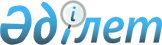 О внесении изменений и дополнений в некоторые приказы Министра образования и науки Республики КазахстанПриказ Министра образования и науки Республики Казахстан от 26 июля 2019 года № 334. Зарегистрирован в Министерстве юстиции Республики Казахстан 29 июля 2019 года № 19105.       Примечание ИЗПИ!
Порядок введения в действие настоящего приказа см. п. 5.       ПРИКАЗЫВАЮ:        1. Внести в приказ Министра образования и науки Республики Казахстан от 3 апреля 2013 года № 115 "Об утверждении типовых учебных программ по общеобразовательным предметам, курсам по выбору и факультативам для общеобразовательных организаций" (зарегистрирован в Реестре государственной регистрации нормативных правовых актов Республики Казахстан под № 8424, опубликован в газете "Казахстанская правда" 12 июня 2013 года под № 198-199 (27472-27473)) следующие изменения и дополнения:       подпункт 6) пункта 1 изложить в следующей редакции:       "6) типовые учебные программы по общеобразовательным предметам начального образования согласно приложениям 175 – 191-2 к настоящему приказу;";       приложения 34, 70, 90 и 188-2 изложить в редакции согласно приложениям 1, 2, 3 и 4 к настоящему приказу;       дополнить приложениями 191-1, 191-2, 198-1 и 198-2 согласно приложениям 5, 6, 7 и 8 к настоящему приказу;       в приложении 193 к указанному приказу:       пункт 1 изложить в следующей редакции:       "1. Учебная программа разработана в соответствии с Государственным общеобязательным стандартом основного среднего образования, утвержденным приказом Министра образования и науки Республики Казахстан от 31октября 2018 года № 604 "Об утверждении государственных общеобязательных стандартов образования всех уровней образования" (зарегистрирован в Реестре государственной регистрации нормативных правовых актов Республики Казахстан под № 17669).";        пункт 6 изложить в следующей редакции:      "6. Максимальный объем учебной нагрузки учебного предмета "Казахская литература" составляет:      1) в 5 классе – 2 часа в неделю, 68 часов в учебном году;      2) в 6 классе – 2 часа в неделю, 68 часов в учебном году;      3) в 7 классе – 2 часа в неделю, 68 часов в учебном году;      4) в 8 классе – 3 часа в неделю, 102 часа в учебном году;      5) в 9 классе – 3 часа в неделю, 102 часа в учебном году.      Объем учебной нагрузки по учебному предмету зависит от типового учебного плана, утвержденного приказом Министра образования и науки Республики Казахстан от 8 ноября 2012 года № 500 "Об утверждении типовых учебных планов начального, основного среднего, общего среднего образования Республики Казахстан" (зарегистрирован в Реестре государственной регистрации нормативных правовых актов Республики Казахстан под №8170).";        приложение 200 к указанному приказу изложить в редакции согласно приложению 9 к настоящему приказу;       в приложении 204 к указанному приказу:       пункт 1 изложить в следующей редакции:      "1. Учебная программа разработана в соответствии с Государственным общеобязательным стандартом среднего образования (начального, основного среднего, общего среднего образования), утвержденным приказом Министра образования и науки Республики Казахстан от 31 октября 2018 года №604 (зарегистрирован в Реестре государственной регистрации нормативных правовых актов Республики Казахстан под №17669).";       пункт 4 изложить в следующей редакции:      "4. Максимальный объҰм учебной нагрузки по предмету "Биология" составляет:      1) в 7 классе – 2 часа в неделю, 68 часов в учебном году;      2) в 8 классе – 2 часа в неделю, 68 часов в учебном году;      3) в 9 классе – 2 часа в неделю, 68 часов в учебном году.      Объем учебной нагрузки по учебному предмету зависит от типового учебного плана, утвержденного приказом Министра образования и науки Республики Казахстан от 8 ноября 2012 года № 500 "Об утверждении типовых учебных планов начального, основного среднего, общего среднего образования Республики Казахстан" (зарегистрирован в Реестре государственной регистрации нормативных правовых актов Республики Казахстан под №8170).";       приложения 206 и 207 к указанному приказу изложить в редакции согласно приложениям 10 и 11 к настоящему приказу.      2. Внести в приказ исполняющего обязанности Министра образования и науки Республики Казахстан от 25 октября 2017 года № 545 "О внесении изменений и дополнений в приказ Министра образования и науки Республики Казахстан от 3 апреля 2013 года № 115 "Об утверждении типовых учебных программ по общеобразовательным предметам, курсам по выбору и факультативам для общеобразовательных организаций" (зарегистрирован в Реестре государственной регистрации нормативных правовых актов Республики Казахстан под № 15982, опубликован в Эталонном контрольном банке нормативных правовых актов Республики Казахстан в электронном виде от 28 ноября 2017 года) следующие изменения:       в приложении 3 к указанному приказу:       подпункт 15) пункта 20 изложить в следующей редакции:      "15) Роман Кажыгали Мухамбеткалиева "Тар кезең".";       в Долгосрочном плане по реализации Типовой учебной программы по учебному предмету "Казахская литература" для 5-9 классов уровня основного среднего образования по обновленному содержанию к указанному приложению:      строку:      "      изложить в следующей редакции:      "       в приложении 15 к указанному приказу:       подпункт 14) пункта 14 изложить в следующей редакции:      "14) "Размножение". Строение и функции половой системы человека. Вторичные половые признаки. Половое созревание юношей и девушек. Биологическая и социальная зрелость. Менструальный цикл. Роль гормонов эстрогена и прогестерона. Виды контрацепции, заболевания, передающиеся половым путем: СПИД, сифилис, гонорея, гепатит В,С. Меры профилактики.";       в подпункте 2) пункта 16:      строку:      "      изложить в следующей редакции:      "       в Долгосрочном плане по реализации Типовой учебной программы по учебному предмету "Биология" для 7-9 классов уровня основного среднего образования по обновленному содержанию к указанному приложению:      в подпункте 3):      строку      "      изложить в следующей редакции:      "      3. Департаменту дошкольного и среднего образования Министерства образования и науки Республики Казахстан в установленном законодательством Республики Казахстан порядке обеспечить:      1) государственную регистрацию настоящего приказа в Министерстве юстиции Республики Казахстан;        2) в течение десяти календарных дней со дня государственной регистрации настоящего приказа направление его в электронном виде на казахском и русском языках в Республиканское государственное предприятие на праве хозяйственного ведения "Институт законодательства и правовой информации Республики Казахстан" для официального опубликования и включения в Эталонный контрольный банк нормативных правовых актов Республики Казахстан;       3) размещение настоящего приказа на интернет-ресурсе Министерства образования и науки Республики Казахстан после его официального опубликования;      4) в течение десяти рабочих дней после государственной регистрации настоящего приказа в Министерстве юстиции Республики Казахстан представление в Департамент юридической службы Министерства образования и науки Республики Казахстан сведений об исполнении мероприятий, предусмотренных подпунктами 1), 2), 3) и 4) настоящего пункта.      4. Контроль за исполнением настоящего приказа возложить на вице-министра образования и науки Республики Казахстан Жакыпову Ф.Н.      5. Настоящий приказ вводится в действие по истечении десяти календарных дней после дня его первого официального опубликования, за исключением:       1) пункта 2 настоящего приказа, который вводится в действие с 1 сентября 2019 года;      2) пункты 7 и 21, Долгосрочного плана по реализации Типовой учебной программы по учебному предмету "Цифровая грамотность" для 1-4 классов уровня начального образования в приложении к указанному приложению, которые вводятся в действие для 1 классов с 1 января 2022 года, для 2 классов с 1 сентября 2022 года, для 3 классов с 1 сентября 2023 года, для 4 классов с 1 сентября 2024 года;       пункт 15, который вводится в действие с 1 января 2022 года;       пунктов 16 и 18, которые вводятся в действие с 1 сентября 2021 года;       пункт 17, который вводится в действие с 1 сентября 2019-2020 и 2020-2021 учебных годов;        пункта 19, который вводится в действие с 1 сентября 2019 года;       3) приложений 5, 6, 7 и 8 к настоящему приказу, которые вводятся в действие для 1 классов с 1 сентября 2020 года, для 2 классов с 1 сентября 2021 года, для 3 классов с 1 сентября 2022 года, для 4 классов с 1 сентября 2023 года, для 5 классов с 1 сентября 2024 года, для 6 классов с 1 сентября 2025 года, для 7 классов с 1 сентября 2026 года, для 8 классов с 1 сентября 2027 года и для 9 классов с 1 сентября 2028 года;       4) приложения 9 к настоящему приказу, которое вводится в действие для 9 классов с 1 сентября 2019 года, для 5 и 6 классов с 1 сентября 2020 года, для 7 и 8 классов с 1 сентября 2021 года;       5) в приложении 10 к настоящему приказу:      пунктов 6 и 24, Долгосрочного плана по реализации Типовой учебной программы по учебному предмету "История Казахстана" для 5-9 классов уровня основного среднего образования по обновленному содержанию в приложении к указанному приложению, которые вводятся в действие для 7 классов с 1 сентября 2019 года, для 8 классов с 1 сентября 2020 года, для 9 классов с 1 сентября 2021 года, а также для 9 класса (переходного периода) с 1 сентября 2019 года и действует до 1 сентября 2021 года;      пункта 19, который вводится в действие с 1 сентября 2019 года;      пункта 20, который вводится в действие с 1 сентября 2020 года;      пункта 21, который вводится в действие с 1 сентября 2021 года;      пункта 22, который вводится в действие с 1 сентября 2019 года и действует до 1 сентября 2021 года;       6) в приложении 11 к настоящему приказу:       пунктов 4 и 21, Долгосрочного плана по реализации Типовой учебной программы по учебному предмету "Всемирная история" для 5-9 классов уровня основного среднего образования по обновленному содержанию в приложении к указанному приложению, которые вводятся в действие для 7 классов с 1 сентября 2019 года, для 8 классов с 1 сентября 2020 года, для 9 классов с 1 сентября 2021 года, а также для 9 класса (переходного периода) с 1 сентября 2019 года и действует до 1 сентября 2021 года;       пункта 16, который вводится в действие с 1 сентября 2019 года;      пункта 17, который вводится в действие с 1 сентября 2020 года;      пункта 18, который вводится в действие с 1 сентября 2021 года;      пункта 19, который вводится в действие с 1 сентября 2019 года и действует до 1 сентября 2021 года.      Сноска. Пункт 5 с изменением, внесенным приказом Министра образования и науки РК от 27.11.2020 № 496 (порядок введения в действие см. п.5).
 Типовая учебная программа по учебному предмету "Информатика" для уровня основного среднего образования (9 класс) Глава 1. Общие положения       1. Учебная программа разработана в соответствии с Государственным общеобязательным стандартом основного среднего образования, утвержденным приказом Министра образования и науки Республики Казахстан от 31 октября 2018 года № 604 "Об утверждении государственных общеобязательных стандартов образования всех уровней образования" (зарегистрирован в Реестре государственной регистрации нормативных правовых актов Республики Казахстан под № 17669).      2. Целью обучения является формирование у обучающихся информационной компетентности через систематизацию базовых знаний по теоретическим основам информатики и современных информационных технологий, привитие навыков работы с программами обработки информации различного вида, развитие алгоритмического и операционного мышления, ознакомление с одним из языков программирования и принципами моделирования.      3. Задачи обучения:      1) сформировать представление об информации;      2) сформировать навыки использования основных средств вычислительной техники и телекоммуникаций;      3) дать представления об информационных моделях, основных областях применения метода моделирования;      4) научить пользоваться основными базовыми алгоритмическими конструкциями на языке программирования;      5) сформировать навыки работы с информационными технологиями по обработке информации;      6) сформировать навыки использования средств информационно-коммуникационной технологии в проектной деятельности;      7) развивать алгоритмическое и операционное мышление, логические, интеллектуальные и творческие способности учащихся средствами информационно-коммуникационных технологий;      8) развивать навыки соблюдения этических и правовых норм информационной деятельности;      9) воспитывать информационную культуру учащихся и бережное отношение к технике. Глава 2. Организация содержания учебного предмета "Информатика"      4. Объем учебной нагрузки учебного предмета "Информатика" в 9 классе – 1 час в неделю, 34 часа в учебном году.      5. В процессе обучения информатике осуществляются межпредметные связи:      1) межпредметная связь с математикой:      использование представлений о типах числовых данных при кодировании числовой, текстовой и графической информации;      вычисление на компьютере с помощью калькулятора;      построение графиков функций с помощью графического редактора и средствами электронных таблиц;      2) межпредметная связь с алгеброй:      использование функций, формул, операций сравнения для автоматизации процессов;      использование математических знаний при расчетах с помощью электронной таблицы;      применение правил при вычислении различных расчетов в работе с стандартными функциями;      использование систем координат при построении графиков в табличном процессоре;      использование элементов математической логики для выявления основных этапов при осуществлении операций в решение задач;      использование информационного подхода при исследовании математических объектов;      разработка алгоритмов с использованием системы координат для построения рисунков на языке программирования;      3) межпредметная связь с геометрией:      применение приемов работы с геометрическими фигурами для построения объектов векторной графики;      применение формул планиметрии при программировании алгоритмов разной структуры;      моделирование геометрических объектов; создание геометрических композиций;      4) межпредметная связь с физикой:      опора на знания из области электричества при рассмотрении архитектуры компьютера, кодирования информации, систем счисления, элементов логики;      ориентация на физический смысл звука, видео и графики;      рассмотрение физических процессов при использовании информационных технологий и языков программирования для моделирования;      рассмотрение физических задач при разработке алгоритмов;      физические принципы работы устройств персонального компьютера;      5) межпредметная связь с казахским, русским и иностранным языками:      обогащение словарного запаса терминологией по информатике;      использование правил орфографии и пунктуации при создании текстового материала;      использование текстов, связанных с национальным фольклором, при работе с текстовым процессором;      развитие речи в процессе защиты проекта, в процессе участия в дискуссии и при устном ответе;      закрепление навыков владения английским языком при изучении операционных систем и языков программирования;      понимание синтаксиса языков программирования, овладение компьютерной терминологией, свободный доступ к широкому спектру литературы;      телекоммуникационные ресурсы как инструмент изучения иностранных языков;      6) межпредметная связь с биологией:      моделирование биологических процессов с помощью табличного процессора и языка программирования;      7) межпредметная связь с химией:      моделирование химических процессов с помощью табличного процессора и языка программирования;      8) межпредметная связь с историей:      возникновение и развитие устройств персонального компьютера и способов обработки информации;      9) межпредметная связь с изобразительным искусством:      формирование эстетического вкуса как элемента общей информационной культуры;      использование элементов изобразительного искусства казахского и других народов при изучении текстового и графического редакторов;      10) межпредметная связь с черчением: создание графических объектов, в основе которых лежит сочетание симметрии и золотого сечения;      11) межпредметная связь с технологией: использования алгоритмов при вычислениях и измерениях величин; владение технологией информационной деятельности.      6. Базовое содержание учебного предмета "Информатика" для 9 класса:      1) Информация и информационные процессы (2 часа): информационная безопасность в компьютерных сетях, законодательство Республики Казахстан в сфере защиты информации;      2) Компьютер как средство обработки информации (2 часа): современное программное обеспечение и тенденции его развития, служебные программы;      3) Алгоритмизация и программирование (16 часов): файлы и их обработка, структурированные данные; вложенные циклы; понятие о массивах, стандартные алгоритмы обработки массивов; символьные строки, посимвольная обработка строк, функции для работы с символьными строками;      4) Информационное моделирование (3 часа): компьютерное моделирование, вычислительный эксперимент, разработка моделей средствами языка программирования;      5) Информационно-коммуникационные технологии (9 часов): базы данных, структура базы данных, таблица базы данных; записи, поля, типы данных; создание таблицы базы данных средствами табличного процессора, операции поиска, сортировка, вывод итоговых значений; обработка видеоинформации, форматы видео файлов, программы по созданию и обработке видео, интерфейс программы; создание, открытие, сохранение проекта; монтаж видео, настройка звуковых эффектов, анимация и визуальные эффекты, вывод видео; опубликование фильма;      6) Проектная деятельность (2 часа). Глава 3. Требования к уровню подготовки учащихся      7. Уровень подготовки обучающихся оценивается с охватом предметных, личностных и системно-деятельностных результатов.      8. Предметные результаты отражены в двух аспектах: должны знать и должны уметь.      9. Обучающиеся 9 класса должны знать:      1) правила техники безопасности;      2) законы Республики Казахстан в сфере защиты информации;      3) тенденции развития современного программного обеспечения;      4) служебные программы;      5) операции работы с файлами на языке программирования;      6) понятие массива;      7) операции над символьными и строковыми данными;      8) вычислительный эксперимент;      9) понятие базы данных;      10) типы данных;      11) структура базы данных;      12) приемы поиска и сортировки записей в таблице базы данных;      13) форматы видеофайлов;      14) этапы работы с видео;      15) приемы видеомонтажа.      10. Обучающиеся 9 класса должны уметь:      1) соблюдать правила техники безопасности;      2) соблюдать правила работы с информацией в соответствии с законодательством Республики Казахстан;      3) использовать служебные программы;      4) организовывать работу с файлами на языке программирования;      5) составлять программы с вложенными циклами;      6) использовать массивы при составлении программ;      7) программировать алгоритмы символьной обработки;      8) создавать модели средствами языка программирования;      9) создавать базы данных в электронных таблицах;      10) организовывать поиск и сортировку данных средствами электронных таблиц;      11) обрабатывать видеоинформацию программными средствами.      11. Личностные результаты:      1) способность к планированию собственной индивидуальной и групповой деятельности;      2) коммуникативную компетентность и информационную культуру в учебной и практической деятельности;      3) первичные навыки анализа и критичной оценки получаемой информации;      4) применения средств информационно-коммуникационных технологии и информационных источников в своей деятельности;      5) способность и готовность к принятию ценностей здорового образа жизни за счет знания основных гигиеических, эргономических и технических условий безопасной эксплуатации средств информационно-коммуникационных технологии;      6) уважение к информации о частной жизни;      7) бережное отношение к оргтехнике.      12. Системно-деятельностные результаты:      1) умение работать с обучающими, тестирующими программами и программ-тренажеров;      2) управления средствами информационно-коммуникационных технологии, включая цифровую бытовую технику, их настройку;      3) создания простейших составных документов, рисунков;      4) создания информационных объектов, в том числе для оформления результатов учебной работы;      5) организации индивидуального информационного пространства, создания личных коллекций информационных объектов;      6) создания текстовых и мультимедийных объектов;      7) применения возможности электронной таблицы в учебной деятельности;      8) автоматизации вычислений и решения задач средствами табличного процессора;      9) хранения информации в базах данных;      10) моделирования объектов и явлений, встречающихся в повседневной жизни;      11) создания векторных и растровых графических объектов, видеообъектов;      12) создания программ различных алгоритмических структур для решения несложных математических и физических задач;      13) получения информации из мировых информационных ресурсов. Типовая учебная программа по учебному предмету "Информатика" для 10-11 классов общественно-гуманитарного направления уровня общего среднего образования Глава 1. Общие положения       1. Учебная программа разработана в соответствии с Государственным общеобязательным стандартом общего среднего образования, утвержденным приказом Министра образования и науки Республики Казахстан от 31 октября 2018 года № 604 "Об утверждении государственных общеобязательных стандартов образования всех уровней образования" (зарегистрирован в Реестре государственной регистрации нормативных правовых актов Республики Казахстан под № 17669).      Курс информатики в профильных классах общеобразовательной школы нацелен на формирование умений фиксировать информацию об окружающем мире; искать, анализировать, критически оценивать, отбирать информацию; передавать информацию; проектировать объекты и процессы, планировать свои действия; создавать, корректировать и реализовывать планы.      2. Целью изучения информатики в профильных 10-11 классах является овладение системой базовых знаний по теоретическим основам современных информационных технологий, формирование информационной культуры учащихся, овладение конкретными навыками использования информационно-коммуникационных технологий, воспитание стремления постоянного совершенствования использования новейших информационно-коммуникационных технологий, развитие познавательных и интеллектуальных способностей.      3. Задачи обучения:      1) дать представления о современном информационном обществе, информационной безопасности личности и государства;      2) формировать умения сканировать, распознавать тексты и изображении;      3) формировать умения соблюдать технику безопасности при работе со средствами информационных и коммуникационных технологий;      4) формировать умения использовать средства информационно-коммуникационных технологии в проектной деятельности;      5) развивать навыки работы со средствами информационных технологий по обработке текстовой, числовой, графической и звуковой информации;      6) воспитывать информационную культуру учащихся.      Особое внимание при изучении информатики следует обратить на метод проектов, так как он способствует повышению интереса непосредственно к курсу информатики. Использование проектных технологий повышает качество обучения не только по информатике, но и формирует межпредметные связи и повышает эффективность изучения тех учебных предметов, по которому готовится проект. Глава 2. Организация содержания учебного предмета "Информатика"      4. Объем учебной нагрузки учебного предмета "Информатика" составляет:      1) в 10 классе – 1 час в неделю, 34 часа в учебном году;      2) в 11 классе – 1 час в неделю, 34 часа в учебном году.      5. В процессе изучения курса информатики осуществляются межпредметные связи с учебными дисциплинами.      1) межпредметная связь с алгеброй и началам анализа: выполнения алгоритмов основных операций для создания графических и анимационых объектов, web-cтраниц, текстовых документов и полиграфических изданий.      2) межпредметная связь с геометрией:      системы координат и их применение в компьютерной графике и анимации;      создание графических объектов, в основе которых лежит сочетание симметрии и правил золотого сечения;      3) межпредметная связь с казахским, русским и иностранным языками:      обогащение словаря учащихся новыми терминами;      улучшение орфографических и речевых навыков при работе в текстовом процессоре и издательской системе;      4) межпредметная связь с литературой:      развитие умения самостоятельно работать с текстами разных стилистических типов и жанров;      развитие умение учащегося составлять план и хронометраж публичного выступления;      5) межпредметная связь с географией: создания графических изображений для размещения на визуальной продукции: Web-страницах, анимационных роликах, полиграфических изданиях;      6) межпредметная связь с биологией:      создания графических изображений "живой" и "неживой" природы для размещения на визуальной продукции: Web (Веб)-страницах, анимационных роликах, полиграфических изданиях;      проведение сравнения между компьютерными и биологическими вирусами;      7) межпредметная связь с предметом "Человек. Общество. Право":      глобализация информационного пространства и национальная безопасность;      информационный рынок, государственная политика и правовое регулирование в области информационных ресурсов;      8) межпредметная связь с историей:      сопоставление исторических событий, происходящих в мире и Республики Казахстан, с тенденциями развития современного программного обеспечения;      предпосылки возникновения анимации и мультипликации;      история возникновения Web (Веб)-страници сайтов, html (аш ти эм эл)-редакторов.      6. Базовое содержание учебного предмета "Информатика" для 10 класса:      1) Введение (1 час): техника безопасности и организация рабочего места;      2) Информация и информационные процессы (2часа): информационная картина мира, информационные системы и ресурсы, образовательные информационные ресурсы;      3) Компьютер как средство обработки информации (2 часа): диалектика развития аппаратного и программного обеспечения, настройка и установка периферийных устройств (веб-камера, сканера, принтера, локального принтера);      4) Информационные технологии (24 часов): распознавание текстов, сканирование текстов; технология распознавания текстов, программы для распознавания текстов, редактирование текстов после сканирования, экспорт документов в текстовый процессор; текстовый процессор, настройка вида окна документа, режимы просмотра документа, разделение, упорядочение окон; стили, изменение стилей, создание нового стиля; расширенный буфер обмена; разметка страницы, фон страницы, разрыв страницы; организация текста в несколько колонок с использованием разрыва; структура документа, нумерация страниц, колонтитулы, организация ссылок в документе, названия, список иллюстраций, перекрестные ссылки, настройка оглавления, рецензирование, правописание, примечания, защита документа, добавление диаграмм и математических формул в документ; макросы; анимация и мультипликация, введение в анимацию, знакомство с программой и ее интерфейсом; сохранение анимационных файлов; рисование, изменение и перемещение геометрических примитивов; установка цвета фигур, создание простейших анимации, режимы анимации; роль слоев в компьютерной анимаций; перемещение объектов, состоящих из нескольких слоев; анимация, нескольких объектов, звуковые эффекты, создание звукового файла, публикация; Создание Web (Веб)-страница с использованием визуального html (аш ти эм эл)-редактор; инструменты создания информационных объектов для интернет; Web (Веб)-страницы и сайты, основные возможности и внешний вид визуального редактора; создание простой начальной страницы сайта, создание страницы с табличным размещением информации, гиперссылки и навигация сайта, внедрение на Web (Веб)-страницы Gif (Гиф)-анимаций, баннеров; публикация сайта;      5) Проектная деятельность (5 часов).      7. Базовое содержание учебного предмета "Информатика" для 11 класса:      1) Введение (1час): техника безопасности и организация рабочего места;      2) Информация и информационные процессы (2 часа): правовая защита информации;виды компьютерных правонарушений;защита авторских прав на тиражирование информации;      3) Компьютер как средство обработки информации (4 часа):      виды программного обеспечения (лицензионное, условно бесплатное, бесплатное) и правила их использования; обеспечение информационной безопасности средствами операционных систем: защита файлов, защита компьютера; компьютерные вирусы, виды компьютерных вирусов, пути проникновения вирусов в персональном компьютере; меры по защите от вирусов, антивирусные программы; параметры безопасности, управление доступом, паролирование;      4) Информационные технологии (20 часов): создание иллюстраций, редактор обработки векторной графики; импорт и экспорт объектов;обработка графических объектов из готовых библиотек, работы с кривыми, эффекты; монтаж и улучшение изображений,редактор растровой графики; рисование и раскрашивание, фотомонтаж, ретуширование фотографий и подготовка их к печати,коллаж, использование эффектов; классификация полиграфических изданий; электронные издания, обязательные атрибуты издания; правила оформления (буклет, брошюра, книга, журнал, рекламный лист), технические правила редактирования, терминология, форматы страниц, форматирование текста, работа со шрифтами, стиль документа, макетирование издания (создание проекта); подготовка текста, подготовка иллюстраций, выбор шрифтов, верстка. печать макета;      5) Проектная деятельность (7 часов). Глава 3. Требования к уровню подготовки учащихся      8. Уровень подготовки обучающихся оценивается с охватом предметных, личностных и системно-деятельностных результатов.      9. Предметные результаты отражены в двух аспектах: должны знать и должны уметь.      10. Обучающиеся 10 класса должны знать:      1) понятия информационные системы и ресурсы;      2) понятие современного аппаратного и программного обеспечения;      3) технологию сканирования документа;      4) программы для распознания текстов;      5) основные возможности текстового процессора;      6) основные виды и стандарты оформления документа;      7) режимы просмотра документа в текстовом процессоре;      8) структуру документа;      9) стили оформления документа;      10) технологию использования расширенного буфера обмена;      11) понятия рецензирование, правописание и примечание в документе;      12) понятие макросы;      13) способы защиты документа;      14) основы организации анимации и мультипликации;      15) основы графической среды для создания анимационных объектов;      16) структуру инструментальной оболочки среды для создания анимационных объектов;      17) возможность работы со слоями и сценами;      18) виды анимации;      19) способы создания векторной анимации;      20) основные принципы web (веб)-дизайна;      21) основные этапы и задачи проектирования модели web (веб)-сайта как системы;      22) правила изменения внешнего вида сайта в редакторе;      23) требования к учебному проекту;      24) принципы использования авторских объектов;      25) смысл понятий тема проекта, идея проекта, гипотеза, проблемный вопрос задачи проекта;      26) процедуру защиты и оценивания проекта.      11. Обучающиеся 10 класса должны уметь:      1) настраивать и устанавливать периферийные устройства;      2) создавать, сохранять, редактировать, печатать документы в текстовом процессоре;      3) настраивать вид окна тестового процессора;      4) создавать новые стили для оформления документа;      5) выполнять операции с расширенным буфером обмена;      6) устанавливать разрывы в тексте;      7) структурировать текст, используя нумерацию страниц, списки, ссылки, оглавления;      8) проводить проверку правописания;      9) вставлять в текст таблицы, изображения, диаграммы;      10) создавать макросы;      11) устанавливать защиту документа;      12) создавать и редактировать графические изображения и анимации;      13) создавать линейный и радиальный градиент;      14) преобразовать один объект в другой;      15) преобразовать объект в символ;      16) создавать анимацию с изменением прозрачности объекта;      17) создавать анимацию с изменением цвета объекта;      18) выравнивать объекты;      19) использовать звуковые файлы для сопровождения анимации;      20) создавать новый проект сайта в Web (Веб)-редакторе;      21) использовать стили оформления Web (Веб)-страниц;      22) добавлять иллюстрации и Gif (Гиф)- анимацию;      23) создавать фотоальбом на Web (Веб)-странице;      24) формулировать проблемные вопросы, выдвигать гипотезы по темам исследований;      25) планировать свою самостоятельную исследовательскую и творческую деятельность для поиска ответов на разные вопросы;      26) работать в малых группах и в сотрудничестве;      27) проводить рефлексию, защиту проекта.      12. Обучающиеся 11 класса должны знать:      1) понятие и угрозы информационной безопасности;      2) законодательство Республики Казахстан в области защиты информации;      3) меры по защите информации;      4) правовые акты и нормы по защите информации и авторского права;      5) понятие компьютерного вируса и антивируса;      6) меры защиты от компьютерных вирусов;      7) виды компьютерной графики (векторная и растровая графика);      8) основные элементы интерфейса окна программы векторного графического редактора;      9) основные приҰмы решения графических задач при помощи векторного графического редактора;      10) приемы импорта и экспорта объектов из готовых коллекций или приложений;      11) особенности рисования кривых;      12) основные элементы интерфейса окна программы растрового графического редактора;      13) операции выполняемые с фрагментами изображений;      14) виды контуров, масок, слоев;      15) предназначение и интерфейс программы издательские системы;      16) базовые понятия издательского дела;      17) правила оформления брошюр, книг, журналов, рекламных листов;      18) понятие макета;      19) основные понятия верстки.      13. Обучающиеся 11 класса должны уметь:      1) применять текстовый редактор, графические редакторы, издательские системы в любом школьном предмете и в целях саморазвития;      2) использовать возможности операционной системы для защиты информации;      3) пользоваться антивирусными программами;      4) применять на практике меры профилактики и защиты информации;      5) открывать, сохранять, создавать файлы в векторном графическом редакторе;      6) формировать рисунки, из простых объектов (линий, дуг, окружностей и т.д.), используя различные виды заливок;      7) работать с контурами объектов;      8) создавать рисунки из кривых;      9) импортировать и экспортировать нарисованные объекты из готовых коллекций;      10) запускать редактор растровой графики и пользоваться его инструментами;      11) проводить коррекцию фотоизображений и их художественную обработку;      12) создавать коллажи;      13) запускать программу издательские системы;      14) разбираться в пунктах меню программы издательские системы;      15) верстать любой вид издательской продукции;      16) правильно располагать на странице фрагменты разнотипных объектов.      14. Личностные результаты:      1) ответственное отношение к информации с учетом правовых и этических аспектов ее распространения;      2) способность увязать учебное содержание с собственным жизненным опытом, понять значимость подготовки в области информатики и информационно-коммуникационной технологии в условиях развития информационного общества;      3) готовность к повышению своего образовательного уровня и продолжению обучения с использованием средств и методов информатики и информационно-коммуникационной технологии;      4) ознакомление с миром профессий, связанных с информационными и коммуникационными технологиями;      5) развитие навыков сотрудничества со взрослыми и сверстниками в разных социальных ситуациях;      6) умение не создавать конфликтов и находить выходы из спорных ситуаций;      7) уважение к информации о частной жизни и информационным результатам других людей;      8) способность и готовность к принятию ценностей здорового образа жизни за счет знания основных гигиенических, эргономических и технических условий безопасной эксплуатации средств информационно-коммуникационной технологии.      15. Системно-деятельностные результаты:      1) автоматизации коммуникационной деятельности;      2) эффективного применения информационных образовательных ресурсов в учебной деятельности;      3) изменения и создания простых информационных продуктов (Web (веб) страниц, анимационных объектов, и т.д.), которые можно применять в сети Интернет;      4) представления информации в виде мультимедиа объектов, текстовых документов (докладов, статей, рефератов);      5) эффективной организации индивидуального информационного пространства;      6) решения учебных и практических задач с применением возможностей компьютера;      7) поиска и отбора практически необходимой информации, в частности, относящейся к личным познавательным интересам, связанных с самообразованием и профессиональной ориентацией;      8) создания простейших информационных объектов в виде графических изображений и полиграфических изданий, в том числе для оформления результатов учебной работы;      9) организации индивидуального информационного пространства, создания личных коллекций информационных объектов;      10) передачи информации по телекоммуникационным каналам в учебной и личной переписке, использования информационных ресурсов общества с соблюдением соответствующих правовых и этических норм. Типовая учебная программа по учебному предмету "Информатика" для 10-11 классов естественно-математического направления уровня общего среднего образования Глава 1. Общие положения       1. Учебная программа разработана в соответствии с Государственным общеобязательным стандартом общего среднего образования, утвержденным приказом Министра образования и науки Республики Казахстан от 31 октября 2018 года № 604 "Об утверждении государственных общеобязательных стандартов образования всех уровней образования" (зарегистрирован в Реестре государственной регистрации нормативных правовых актов Республики Казахстан под № 17669).      2. Целью изучения информатики в профильных 10-11 классах является овладение системой базовых знаний по теоретическим основам технологии визуального программирования и современных информационных технологий, а также приобретение практических навыков работы с ними.      3. Задачи обучения:      1) сформировать базу первоначальных теоретических знаний, необходимых для решения конкретных задач, связанных с использованием технологии визуального программирования и информационно-коммуникационных технологий;      2) привить навыки работы со средствами технологии визуального программирования и информационных технологий по обработке текстовой, числовой, графической и звуковой информации;      3) формировать умения использовать служебные программы для повышения эффективности работы персонального компьютера;      4) воспитывать ответственное отношение к соблюдению этических и правовых норм информационной деятельности.      Особое внимание при изучении информатики следует обратить методу проектов, так как он способствует повышению интереса непосредственно к курсу информатики. Использование проектных технологий повышает качество обучения не только по информатике, но и реализует межпредметные связи и повышает эффективность изучения учебных предметов по которым готовится проект. Глава 2. Организация содержания учебного предмета "Информатика"      5. Объем учебной нагрузки учебного предмета "Информатика" составляет:      1) в 10 классе – 2 часа в неделю, 68 часов в учебном году;      2) в 11 классе – 2 часа в неделю, 68 часов в учебном году.      6. В процессе изучения курса информатики осуществляются межпредметные связи с различными учебными дисциплинами.      1) межпредметная связь с алгеброй и началам анализа:      использование различных числовых данных при создании приложений с использованием среды визуального программирования;      использование математических формул и функций при решении задач на языке программирования высокого уровня;      разработка моделей объектов с использованием системы координат;      понятие величины вводится на основе и в сравнении с величинами в математике;      2) межпредметная связь с геометрией:      построение 3D геометрических объектов с использованием компьютерной графики;      знание системы координат и применение их в компьютерной графике и моделировании;      знание навыков вычисления геометрических величин;      3) межпредметная связь с физикой:      рассмотрение физических процессов с помощью использования информационных технологий и языков программирования;      проекции, вектора и их применение в компьютерной графике и в моделирование;      моделирование физических процессов;      4) межпредметная связь с химией:      создание проектов, выполняемых в рамках школьного учебного процесса в данной предметной области;      моделирование химических процессов с помощью среды визуального программирования;      5) межпредметная связь с казахским, русским и иностранными языками:      использование правил орфографии и пунктуации при работе с проектной деятельностью;      обогащение словарного запаса терминами из области информатики и информационных технологий, в том числе международными;      понимание синтаксиса языков программирования, овладение компьютерной терминологией;      использование телекоммуникационных ресурсов как инструментов изучения иностранных языков;      6) межпредметная связь с литературой:      умение учащимися составлять план и хронометраж публичного выступления;      7) межпредметная связь с географией:      разработка баз данных как средства поддержки изучения экономики и географии;      8) межпредметная связь с биологией:      создание графических изображений "живой" природы, для размещения на визуальной продукции, на Web (Веб)-страницах;      9) межпредметная связь с историей:      сопоставление исторических событий, происходящих в мире и Республики Казахстан, с тенденциями развития языков программирования;      предпосылки возникновения 3D-моделирование и анимации;      10) межпредметная связь с предметом "Человек. Общество. Право":      изучение законодательства Республики Казахстан в области работы с информацией.      7. Базовое содержание учебного предмета "Информатика" для 10 класса:      1) Введение (1 час): техника безопасности и организация рабочего места;      2) Информация и информационные процессы (2 часа): информационная картина мира, информационные системы и ресурсы, образовательные информационные ресурсы;      3) Компьютер как средство обработки информации (2 часа): история развития программирования, тенденции развития программного обеспечения; структурное, модульное, объектно-ориентированное программирование, облачные технологии;      4) Алгоритмизация и программирования (17 часов): среда визуального программирования; интегрированная среда разработки приложений; окна, формы и объекты, процедуры и функции; события, объект, свойства и методы, создание интерфейса проекта; пошаговая отладка; графические методы и процедуры; внедрение объектов, анимация, мультимедиа;      5) Информационные технологии (8 часов): 3D-моделирование и анимация; виртуальность как способ изучения реального мира; введение в ориентацию в 3D-пространстве; перемещение и изменение; интерфейс программы; объекты, экструдирование (выдавливание), подразделение (subdivide-субдивид) булевы операции в программе, модификаторы; mirror (миррор) – зеркальное отображение, сглаживание объектов в программе, добавление материала, свойства материала, текстуры в blender (блендер), материалы в blender (блендер), создание объекта по точным размерам;      6) Проектная деятельность (4 часа).      8. Базовое содержание учебного предмета "Информатика" для 11 класса:      1) Введение (1 час): техника безопасности и организация рабочего места;      2) Информация и информационные процессы (3 часа): поиск и отбор информации, методы поиска, критерии отбора, экспертные системы, искусственный интеллект;      3) Компьютер как средство обработки информации (2 часа): обзор современного программного обеспечения; установка и удаление программного обеспечения, настройка и восстановление параметров операционной системы;      4) Информационные технологии и телекоммуникации (21 часов):      базы данных (табличные, иерархические, сетевые), реляционные базы данных, системы управления базами данных (СУБД), формы представления данных (таблицы, формы, запросы, отчеты), организация баз данных, связывание таблиц в многотабличных базах данных; сетевые технологии, каналы связи и их основные характеристики, настройка локальной сети, адресация в Интернете; протоколы обмена, протокол передачи данных TCP/IP (ти си пи/ ай пи), сетевой этикет, законодательство Республики Казахстан в области работы с информацией, принципы и приемы защиты информации во время транспортировки по электронным сетям; html (аш ти эм эл)-программирование, инструменты создания информационных объектов для Интернет, Web (Веб)-страницы и сайты, тэги, атрибуты, форматирование текста, списки, размещение графики на Web (Веб)-странице, цвета, гиперссылки на Web (Веб)-страницах, таблицы, формы на Web (Веб)-страницах. тестирование, публикация, сопровождение Web (Веб)-сайта;      5) Проектная деятельность (6 часов);      6) Резерв (1 час). Глава 3. Требования к уровню подготовки учащихся      9. Уровень подготовки обучающихся оценивается с охватом предметных, личностных и системно-деятельностных результатов.      10. Предметные результаты отражены в двух аспектах: должны знать и должны уметь.      11. Обучающиеся 10 класса должны знать:      1) правила техники безопасности;      2) понятие информационные системы и ресурсы;      3) историю развития языков программирования;      4) понятие среды программирования высокого уровня;      5) отличия систем программирования;      6) понятия о структурном, модульном, объектно-ориентированном программировании и облачные технологии;      7) типы и назначение файлов, создаваемых в объектно-ориентированной среде;      8) основные свойства объектов панели Standard (Станбард);      9) объекты для ввода и вывода информации;      10) функции преобразования типов;      11) события мыши и клавиатуры;      12) методы работы с диалогами, меню, таймером;      13) принципы разработки обучающих, контролирующих, игровых программ;      14) иметь представление о 3D графике;      15) основы работы с 3D объектами;      16) технику редактирования 3D объектов;      17) основные этапы создания анимированных сцен и уметь применять их на практике;      18) принципы использования авторских объектов;      19) требования к учебному проекту;      20) этические и правовые нормы использования информации;      21) смысл понятий "тема проекта", "идея проекта", "гипотеза", "проблемный вопрос", "задачи проекта";      22) процедуру защиты и оценивания проекта.      12. Обучающиеся 10 класса должны уметь:      1) соблюдать технику безопасности;      2) программировать обработку символьных и числовых данных в любой среде программирования высокого уровня;      3) сохранять проект, переключаться между окнами;      4) изменять свойства объектов в Инспекторе объектов и в программе;      5) использовать основные алгоритмические конструкции в проекте;      6) использовать методы для создания графических изображений;      7) использовать методы и события в проектах;      8) создавать законченное приложение, состоящее из нескольких форм, меню, панели инструментов;      9) создавать 3D-объекты;      10) использовать модификаторы при создании 3D-объектов;      11) создавать и применять материалы;      12) работать с камерами и освещением при создании 3D-сцен;      13) визуализировать созданную сцену;      14) применять при визуализации различные спецэффекты;      15) формулировать проблемные вопросы, выдвигать гипотезы по темам исследований;      16) планировать свою самостоятельную исследовательскую и творческую деятельность для поиска ответов на разные вопросы;      17) работать в малых группах и в сотрудничестве;      18) проводить рефлексию, защиту проекта.      13. Обучающиеся 11 класса должны знать:      1) виды компьютерных сетей и ресурсов Интернет;      2) основные понятия технологии Интернет;      3) виды протоколов передачи и обмена информации;      4) понятие FTP (эф ти пи)-доступа и FTP (эф ти пи)-протокола, основные функции и отличия от HTTP (аш ти ти пи);      5) принципы адресации в Интернет;      6) законодательство Республики Казахстан в области защиты информации;      7) основные принципы web (веб)-дизайна;      8) основные этапы и задачи проектирования модели Web (Веб)-сайта как системы;      9) основные конструкции языка гипертекстовой разметки документов HTML (аш ти эм эл);      10) подготовку своего сайта к публикации в Интернет;      11) организацию обработки больших объемов информации;      12) понятие экспертной системы;      13) понятие системы искусственного интеллекта;      14) основные понятия базы данных;      15) возможности программы для создания базы данных;      16) приемы создания, редактирования и форматирования баз данных;      17) поиск и выборку информации из баз данных;      18) требования к учебному проекту;      19) этические и правовые нормы использования информации;      20) библиографические правила цитирования источников;      21) смысл понятий "тема проекта", "идея проекта", "гипотеза", "проблемный вопрос", "задачи проекта";      22) процедуру защиты и оценивания проекта.      14. Обучающиеся 11 класса должны уметь:      1) соблюдать технику безопасности;      2) запускать основные клиенты Интернет: браузер, электронная почта;      3) перекодировать шрифты при просмотре Интернет-сайтов;      4) задать электронный адрес страницы/сайта и осуществлять переход по просмотренным страницам;      5) пользоваться FTP (эф ти пи)-клиентом и осуществлять поиск файлов через FTP (эф ти пи);      6) настраивать локальную сеть;      7) программировать на языке HTML ( аш ти эм эл) на уровне создания не менее 3-5 соответствующих элементов сайта;      8) изменять фон за web (веб)-страницей и на web (веб)-странице;      9) размещать и форматировать текст на web (веб)-странице;      10) создавать и оптимизировать графические изображения и анимационные ролики для web (веб)-страниц;      11) создавать различные таблицы на web (веб)-странице;      12) вставлять элементы мультимедиа на web (веб)-страницу;      13) настраивать гиперссылки;      14) подготовить и опубликовать свой сайт в Интернет;      15) обрабатывать различные виды информации в среде офисной программы;      16) работать с поисковыми системами;      17) создавать, заполнять, сохранять, редактировать, печатать базы данных в специальных программах;      18) производить корректировку информации, поиск информации по шаблону, сортировку информации в базах данных;      19) создавать отчеты по базам данных;      20) оформлять запросы к базе данных;      21) устанавливать связи между базами данных;      22) формулировать проблемные вопросы, выдвигать гипотезы по темам исследований;      23) планировать свою самостоятельную исследовательскую и творческую деятельность для поиска ответов на разные вопросы;      24) работать в малых группах и в сотрудничестве;      25) проводить рефлексию, защиту проекта.      15. Личностные результаты:      1) владеть навыками анализа и критичной оценки получаемой информации;      2) навыки работы с современными программными обеспечениями;      3) способность увязать учебное содержание с собственным жизненным опытом, значимость подготовки в области информатики в условиях развития информационного общества;      4) коммуникативную компетентность и информационную культуру в учебной и практической деятельности;      5) способность и готовность к принятию ценностей здорового образа жизни за счет знания основных гигиенических, эргономических и технических условий безопасной эксплуатации средств информационно-коммуникационной технологии;      6) способность работать с большим объемом информации;      7) бережное отношение к компьютерной и оргтехнике;      8) уважение к информации о частной жизни и информационным результатам других людей.      16. Системно-деятельностные результаты:      1) создания информационных проектов, моделей объектов, в том числе для оформления результатов учебной работы;      2) создания простейших моделей объектов и процессов в виде 3D- изображений;      3) создания проектов с использованием среды программирования высокого уровня;      4) проведения компьютерных экспериментов с использованием готовых моделей объектов и процессов;      5) создания личных коллекций информационных объектов для эффективной организации индивидуального информационного пространства;      6) поиска и отбора необходимой информации, в частности, относящейся к личным познавательным интересам, связанной с самообразованием;      7) передачи информации по телекоммуникационным каналам в учебной и личной переписке, использования информационных ресурсов общества с соблюдением соответствующих правовых и этических норм;      8) представления информации в виде мультимедиа объектов с системой ссылок (например, для размещения в сети);      9) создания собственных баз данных, цифровых архивов, медиатек. Типовая учебная программа по учебному предмету "Информационно-коммуникационные технологии" для 1-4 классов уровня начального образования по обновленному содержанию       Сноска. Заголовок - в редакции приказа Министра образования и науки РК от 27.11.2020 № 496 (порядок введения в действие см. п.5). Глава 1. Общие положения       1. Учебная программа разработана в соответствии с Государственным общеобязательным стандартом начального образования, утвержденным приказом Министра образования и науки Республики Казахстан от 31 октября 2018 года № 604 "Об утверждении государственных общеобязательных стандартов образования всех уровней образования" (зарегистрирован в Реестре государственной регистрации нормативных правовых актов Республики Казахстан под № 17669).      2. Целью изучения учебного предмета "Информационно-коммуникационные технологии" является обеспечение обучающихся базовыми знаниями, умениями и навыками по вопросам устройства компьютера, представления и обработки информации, работы в сети Интернет, вычислительного мышления, робототехники для эффективного использования современных информационных технологий на практике.      3. Задачи учебной программы:      1) предоставить обучающимся первоначальные сведения о компьютере, современных цифровых устройствах и их роли в жизни общества;      2) формировать у обучающихся навыки вычислительного мышления, сборки и программирования роботов, поиска, сбора, обработки, хранения и передачи информации в различных формах с использованием информационно-коммуникационных технологий;      3) способствовать формированию навыков обучающихся представлять свои идеи, используя различные прикладные программы;      4) способствовать использованию информационно-коммуникационных технологий для общения, обмена информацией и сотрудничества;      5) прививать обучающимся правила безопасной работы с компьютером и уважение авторских прав.      4. В учебной программе предусмотрена реализация трехъязычного образования, которое предполагает не только обучение на трех языках, но и организацию внеурочной деятельности обучающихся на трех языках (казахском, русском и английском).      5. Отличительной особенностью учебной программы является ее направленность на формирование не только предметных знаний и умений, но и навыков широкого спектра: функциональное и творческое применение знаний, критическое мышление, проведение исследовательских работ, использование информационно-коммуникационных технологий, применение различных способов коммуникации, умение работать в группе и индивидуально, решение проблем и принятие решений.      6. Развитие личностных качеств в органическом единстве с навыками широкого спектра являются основой для привития обучающимся базовых ценностей образования: "казахстанский патриотизм и гражданская ответственность", "уважение", "сотрудничество", "труд и творчество", "открытость", "образование в течение всей жизни". Эти ценности призваны стать устойчивыми личностными ориентирами ученика, мотивирующими его поведение и повседневную деятельность. Глава 2. Организация содержания учебного предмета "Информационно-коммуникационные технологии"      7. Максимальный объем учебной нагрузки учебного предмета "Цифровая грамотность" составляет:      1) в 1 классе 0,5 часа в неделю, 17 часов в учебном году;      2) во 2 классе 1 час в неделю, 34 часа в учебном году;      3) в 3 классе 1 час в неделю, 34 часа в учебном году;      4) в 4 классе 1 час в неделю, 34 часа в учебном году;      Сноска. Пункт 7 - в редакции приказа Министра образования и науки РК от 27.11.2020 № 496 (порядок введения в действие см. п.5).
      8. Требованием для преподавания учебного предмета "Информационно-коммуникационные технологии" является доступ к компьютерным системам. Список оборудования, необходимый для эффективного проведения занятий по учебному предмету "Информационно-коммуникационные технологии" включает:      1) персональные компьютеры, укомплектованные гарнитурой (наушниками с микрофоном);      2) сеть открытого доступа для обеспечения обмена данными между устройствами и коммуникации учителей и обучающихся с широкополосным доступом к сети Интернет;      3) периферийные устройства: принтер, сканер, копировальная техника, интерактивный проектор/интерактивная доска;      4) наборы для робототехники.      9. Базовое содержание учебного предмета включает следующие разделы:      1) компьютер;      2) представление и обработка информации      3) работа в сети Интернет      4) вычислительное мышление      5) робототехника      10. Раздел "Компьютер" включает следующие подразделы:      1) устройства компьютера;      2) программное обеспечение;      3) безопасность.      11. Раздел "Представление и обработка информации" включает следующие подразделы:      1) тексты;      2) графика;      3) презентации;      4) мультимедиа.      12. Раздел "Работа в сети Интернет" включает следующие подразделы:      1) поиск информации;      2) обмен информацией.      13. Раздел "Вычислительное мышление" включает следующие подразделы:      1) алгоритмы;      2) программирование.      14. Раздел "Робототехника" включает следующие подразделы:      1) общая робототехника;      2) движение робота;      3) датчики и моторы.      15. Базовое содержание учебного предмета "Цифровая грамотность" для 1 класса:      1) "Компьютер": правила поведения в кабинете информатики, безопасность при работе в сети Интернет;      2) "Работа в сети Интернет": достоверность и польза информации, размещаемой в сети, риски нежелательных контактов в сети;      3) "Вычислительное мышление": алгоритмы, исполнители линейных алгоритмов, интерфейс игровой среды программирования (Scratch (скретч)), создание, сохранение и открытие проекта в игровой среде программирования;      4) "Робототехника": сборка базовой модели образовательного робота, загрузка и запуск программы для робота, движение робота с заданной скоростью, на заданное количество оборотов колеса, вперед, назад, поворот робота на заданный угол (90, 180 градусов).      Сноска. Пункт 15 - в редакции приказа Министра образования и науки РК от 27.11.2020 № 496 (порядок введения в действие см. п.5).
      16. Базовое содержание учебного предмета "Цифровая грамотность" для 2 класса:      1) "Компьютер": устройства компьютера, устройства ввода (мышь, клавиатура, микрофон) и вывода (монитор, принтер, колонки/наушники).      Программное обеспечение: понятие файла и папки, создание, копирование, перемещение и удаление файлов и папок, использование команд контекстного меню.      Безопасность: правила техники безопасности при работе с цифровыми устройствами;      2) "Представление и обработка информации".      Тексты: набор предложений в клавиатурном тренажере и текстовом редакторе.      Графика: редактирование рисунка, обрезка, поворот и изменение размера рисунка, копирование и отражение фрагмента рисунка.      Мультимедиа: запись и воспроизведение звука, редактирование звуковых файлов;      3) "Работа в сети Интернет": использование браузера для поиска информации на заданную тему, обмен данными между приложениями;      4) "Вычислительное мышление": алгоритмы, алгоритм ветвления, словесная форма записи алгоритма. Программирование: создание собственного персонажа во встроенном графическом редакторе игровой среды программирования, организация управления спрайтом с клавиатуры, организация текстового диалога между персонажами;      5) "Робототехника": организация движения робота по заданному в словесной форме алгоритму, использование датчика касания, загрузка аудиофайла для робота, использование звука при разработке программы для робота, представление созданного робота аудитории.      Сноска. Пункт 16 - в редакции приказа Министра образования и науки РК от 27.11.2020 № 496 (порядок введения в действие см. п.5).
      17. Базовое содержание учебного предмета "Информационно-коммуникационные технологии" для 3 классов 2019-2020 и 2020-2021 учебных годов:      1) "Компьютер" устройства компьютера: устройства ввода и вывода; программное обеспечение: назначение компьютерных программ (проводник, программа для просмотра изображений), меню программ, использование команд меню, файлы и папки, открытие и сохранение файлов на компьютере; техника безопасности: правила техники безопасности;      2) "Представление и обработка информации": тексты: назначение текстового редактора, меню программы, набор и редактирование текста, форматирование символов и абзацев, операции с фрагментом текста, вставка символов; графика: назначение графического редактора, открытие и сохранение рисунков, создание изображений с использованием инструментов редактора, палитра цветов, редактирование рисунка, обрезка, поворот и изменение размера рисунка, копирование фрагмента рисунка; презентации: назначение программы создания презентаций, меню программы, открытие и сохранение презентаций, размещение текста и изображений на слайде, переходы между слайдами, дизайн презентации, вставка звука; мультимедиа: устройства ввода и вывода звуковой информации, назначение звукового редактора, запись, редактирование и воспроизведение звуков, применение звуковых эффектов;      3) "Работа в сети Интернет": поиск информации: назначение программы просмотра веб-страниц, поисковые системы, поиск информации по ключевым словам; обмен информацией: способы обмена информацией, копирование выделенного текста и изображения в документ; безопасность в сети Интернет: правила безопасности при работе в сети Интернет.      18. Базовое содержание учебного предмета "Цифровая грамотность" для 3 класса:      1) "Компьютер": устройства компьютера, клавиши для смены регистра символов, раскладки клавиатуры, управления курсором. Программное обеспечение: "горячие" клавиши в прикладных программах. Безопасность: основные правила личной безопасности при работе в сети Интернет;      2) "Представление и обработка информации". Тексты: правила набора текста, маркированные и нумерованные списки, редактирование текста, форматирование шрифта и абзаца (начертание, цвет, выравнивание), вырезание, копирование, вставка выделенного текста в документ, вставка изображение в текст и настройка обтекания. Презентации: конструктор презентаций, меню программы, открытие и сохранение презентаций, размещение текста и изображений на слайде, переходы между слайдами, дизайн презентации. Графика: программа для обработки фотографий (яркость, контрастность, рамки);      3) "Работа в сети Интернет": поиск информации: поиск фрагмента текста в документе. Обмен информацией: способы обмена информацией в сети, использование мессенджеров для совместной работы над проектом;      4) "Вычислительное мышление".      Алгоритмы: цикл, система команд исполнителя при реализации циклического алгоритма.      Программирование: реализация циклического алгоритма при создании игры в игровой среде программирования, разработка игры по готовому сценарию, работа с несколькими сценами и персонажами в игровой среде программирования;      5) "Робототехника": настройка скорости и количества оборотов среднего мотора, использование цикла для организации движения робота.      Сноска. Пункт 18 - в редакции приказа Министра образования и науки РК от 27.11.2020 № 496 (порядок введения в действие см. п.5).
      19. Базовое содержание учебного предмета "Информационно-коммуникационные технологии" для 4 класса      1) "Компьютер": устройства компьютера, влияние научно-технического прогресса на устаревание компьютерной и мобильной техники.      Безопасность: критерий надежного пароля;      2) "Представление и обработка информации":      Тексты: таблицы в тексте.      Презентации: макет слайда, анимация объектов; вставка видео и звука.      Мультимедиа: создание видеоролика;      3) "Работа в сети Интернет".      Поиск информации: поиск файлов и папок на компьютере.      Обмен информацией: настройки браузера (закладки, история и загрузки).      Электронная почта: прием и отправка сообщений, сообщения с прикрепленными файлами;      4) "Вычислительное мышление".      Алгоритмы: вложенные циклы, логические операторы, операторы сравнения.      Программирование: переменные в игровой среде программирования, разработка игры по собственному сценарию;      5) "Робототехника": датчик цвета; датчик ультразвука. Глава 3. Система целей обучения      20. Цели обучения в учебной программе представлены с кодировкой. В коде первое число обозначает класс, второе и третье числа – раздел и подраздел, четвертое число показывает нумерацию учебной цели. Например, в кодировке 2.1.2.1: "2" – класс, "1.2" – подраздел, "1" – нумерация учебной цели.      21. Система целей обучения дана по разделу на каждый класс:      1) компьютер:      2) представление и обработка информации:       3) работа в сети Интернет:       4) вычислительное мышление:      5) Робототехника      22. Настоящая учебная программа реализуется в соответствии с Долгосрочным планом по реализации Типовой учебной программы по учебному предмету "Информационно-коммуникационные технологии" для 1-4 классов уровня начального образования согласно приложению к настоящей учебной программе. Долгосрочный план по реализации Типовой учебной программы по учебному предмету "Информационно-коммуникационные технологии" для 1-4 классов уровня начального образования      1) 1 класс:       2) 2 класс:      3) для 3 классов 2019-2020 и 2020-2021 учебных годов:      4) 3 класс:      5) 4 класс Типовая учебная программа по учебному предмету "Немецкий язык" для 1-4 классов уровня начального образования по обновленному содержанию Глава 1. Общие положения       1. Учебная программа по учебному предмету "Немецкий язык" разработана в соответствии с Государственным общеобязательным стандартом начального образования, утвержденным приказом Министра образования и науки Республики Казахстан от 31 октября 2018 года № 604 "Об утверждении государственных общеобязательных стандартов образования всех уровней образования" (зарегистрирован в Реестре государственной регистрации нормативных правовых актов Республики Казахстан под № 17669).      2. Учебная программа по учебному предмету "Немецкий язык" нацелена на достижение обучающимися уровня владения языка A1 с помощью:      1) разнообразных заданий, способствующих анализу, оценке и развитию творческого мышления обучающихся;      2) различных устных и письменных источников;      3) интересного и мотивирующего предметного содержания.      3. Содержание программы начальной школы направлено на развитие умения обучающихся использовать немецкий язык в повседневном общении и на создание прочной основы для дальнейшего обучения. Программа начальной школы по учебному предмету "Немецкий язык" направлена на формирование и развитие языковых навыков обучающихся, повышение их интереса и уверенности в себе, а также на формирование положительного отношения к изучению немецкого языка.      4. Развитие личностных качеств в органическом единстве с навыками широкого спектра являются основой для привития обучающимся базовых ценностей образования: "казахстанский патриотизм и гражданская ответственность", "уважение", "сотрудничество", "труд и творчество", "открытость", "образование в течение всей жизни". Эти ценности призваны стать устойчивыми личностными ориентирами обучающегося, мотивирующими его поведение и повседневную деятельность. Глава 2. Организация содержания учебного предмета "Немецкий язык"      5. Объем учебной нагрузки по предмету составляет:      1) в 1 классе – 2 часа в неделю, 66 часов в год;      2) в 2 классе – 2 часа в неделю, 68 часов в год;      3) в 3 классе – 2 часа в неделю, 68 часов в год;      4) в 4 классе – 2 часа в неделю, 68 часов в год.      6. Базовое содержание учебного предмета для 1 класса:      1) аудирование (Hörverstehen/хҰрферштэен): прослушивают медленно и отчетливо произносимые короткие простые инструкции по выполнению ряда видов деятельности на уроке, медленно и отчетливо произносимые вопросы, общеизвестные имена и названия мест, некоторых слов из общей и учебной лексики, короткие вопросы типа Что это?, звучание фонем и их сочетаний, буквы алфавита;      2) говорение (Sprechen/шпрэхэн): составляют простые высказывания от первого лица о людях, предметах и видах деятельности на уроке, умеют представляться, задают вопросы о людях, предметах и видах деятельности на уроке в ходе несложной беседы, отчетливо произносят знакомые слова и фразы;      3) чтение (Leseverstehen/лезеферштэен): распознают и называют буквы алфавита, распознают прописные буквы в именах и названиях мест, узнают некоторые знакомые слова, располагают буквы алфавита в правильном порядке;      4) использование немецкого языка (Sprachanwendung/шпраханвендунг): используют существительные в единственном числе в именительном падеже, рассказывают о людях и местах (2 – 3 предложения), количественные числительные – считают от 1 до 12, используют простые прилагательные для описания людей и предметов, артикли ein/айн, der/дэр, ein/айн, das/дас, eine/айнэ, die/ди, используют вопросительные слова was вас, wer вэр, wo во, wie ви при составлении простых вопросов, используют личные местоимения (ich/ихь, du/ду) в именительном падеже, используют настоящее время (Präsens/прэзэнс).      7. Базовое содержание учебного предмета для 2 класса:      1) aудирование (Hörverstehen/хҰрферштэен): прослушивают несколько коротких простых инструкций для выполнения заданий на уроке, более широкий диапазон вопросов, основные фразы, используемые в небольших диалогах на знакомые темы: цвет и количество, короткие простые вопросы на определение таких аспектов, как цвет и количество, находят пропущенные фонемы в словах, распознают фактическую информацию в небольших диалогах на знакомые темы, используют контекстные подсказки для прогнозирования содержания небольших диалогов на знакомые темы, прослушивают небольшие рассказы на знакомые темы;      2) говорение (Sprechen/шпрэхэн): правильно расставляют ударения в знакомых сложных словах, составляют простые высказывания (4-5 предложений) о себе, других людях и предметах на знакомые темы, а также о видах деятельности, выполняемых на уроке, задают вопросы, отвечают на простые вопросы, обмениваются репликами в небольших диалогах на изученные темы, составляют простые инструкции для других, используя 2 – ое лицо единственное число (du/ду – Form/форм);      3) чтение (Leseverstehen/лезеферштэен): распознают, запоминают и произносят часто используемые сочетания звуков и букв, читают простые слова, фразы и предложения в рамках знакомых тем, выявляют основные идеи простых предложений на знакомые темы с использованием контекстных подсказок, понимают фактическую информацию в небольших несложных текстах на знакомые темы со значительной визуальной опорой;      4) письмо (Schreiben/шрайбен): правильно записывают прописные и строчные буквы в знакомых часто используемых словах, записывают буквы и часто используемые знакомые слова под диктовку или по буквам, записывают короткие ответы на вопросы с использованием визуальных опор, составляют короткие фразы для описания людей, мест и предметов, ставят точку в конце коротких предложений при выполнении письменных заданий;      5) использование немецкого языка (Sprachanwendung/шпраханвендунг): используют существительные в единственном числе в именительном и винительном падежах в простых описаниях, количественные числительные – считают от 1 до 20, используют простые прилагательные для описания базовых ощущений, используют вопросительные слова was/вас, wer/вэр, wohin/вохин, wo во, wann ван при составлении вопросов и ответов по знакомым темам, используют личные местоимения (ich/ихь, du/ду, er/эр, sie/зи) и притяжательные местоимения 1 – го и 2 – го лица единственного числа в именительном падеже при описании людей и предметов, используют повелительное наклонение в форме 2 – го лица единственного числа (du/ду – Form/форм) и 1 – го лица множественного числа (wir/вир – Form/форм) при составлении простых команд или инструкций, используют слабые глаголы в настоящем времени (Präsens/прэзэнс) с изученными личными местоимениями, конструкция haben/хабэн + существительное в винительном падеже, наречия места hier/хир, dort/дорт, используют модальный глагол können/кҰнэн при описании умений, конструкцию kann/кан, kann/кан nicht/нихт, используют основные предлоги места и направления: an/ан, in/ин, auf/ауф, предлоги времени an/ан, in/ин при указании времени года, месяца, дня недели и времени суток, конструкцию ich/ихь, mag /маг + Nomen /номэн для выражения симпатии и антипатии, союзы und/унд, oder/одэр для связи слов в предложении.      8. Базовое содержание учебного предмета для 3 класса:      1) аудирование (Hörverstehen/хҰрферштэен): устанавливают фонематические различия слов, простые короткие слова, произнесенные по буквам, прослушивают короткие инструкции для выполнения более широкого круга видов деятельности на уроке, определяют основные идеи небольших диалогов на общие и некоторые учебные темы, прослушивают короткие вопросы на общие и некоторые учебные темы, распознают выборочную информацию в небольших отрывках текста или диалогах на ограниченный круг общих и учебных тем, используют контекстные подсказки для прогнозирования содержания небольших диалогов с поддержкой на общие и учебные темы, прослушивают небольшие рассказы на общие и учебные темы;      2) говорение (Sprechen/шпрэхэн): составляют простые высказывания (5 – 6 предложений) о себе в рамках ограниченного круга общих тем, задают вопросы на общие и учебные темы, описывают людей и предметы простыми словами, отвечают на вопросы по ограниченному кругу общих и учебных тем, обмениваются репликами в небольших диалогах с другими людьми на ограниченный круг тем, принимают участие в коротких обсуждениях в парах, в группе, обсуждениях всем классом, высказывают собственное мнение, используя ограниченный круг соответствующих слов, фраз и предложений, пересказывают короткие несложные тексты;      3) чтение (Leseverstehen/лезеферштэен): узнают и отчетливо произносят знакомые слова и короткие фразы при чтении вслух, умеют выразительно читать короткие несложные художественные и научно-популярные тексты в рамках ограниченного круга общих и учебных тем, используют простой словарь с иллюстрациями, определяют основные идеи в коротких несложных текстах на общие и некоторые учебные темы с помощью контекстных подсказок, понимают фактическую информацию в коротких несложных текстах на общие и некоторые учебные темы;      4) письмо (Schreiben/шрайбен): составляют, записывают и проверяют написание коротких предложений на личные, общие и некоторые учебные темы со значительной поддержкой учителя, записывают слова и фразы стандартной длины и формы, короткие фразы для описания людей, мест и предметов, короткие несложные предложения, оставляя необходимые пробелы между словами, соединяют слова или фразы с помощью основных союзов, правильно записывают прописные и строчные буквы при написании имен, названий мест и коротких предложений при выполнении письменных заданий под руководством учителя, записывают большее количество знакомых часто используемых слов при выполнении письменных заданий под руководством учителя;      5) использование немецкого языка (Sprachanwendung /шпраханвендунг): используют существительные в единственном и во множественном числе, притяжательные местоимения 1 – го, 2 -го и 3- го лица единственного числа в именительном падеже с существительными для обозначения принадлежности, количественные числительные – считают от 1 до 50, используют прилагательные для описания предметов, используют вопросительные слова wer/вэр, was/вас, wo/во, wohin/вохин, wie/ви viele/филе, wie/ ви alt/ альт, wie/ви oft/офт в разговоре на знакомые темы, используют настоящее время (Präsens/прэзэнс) слабых и некоторых сильных и глаголы с отделяемыми приставками (повествовательные и вопросительные предложения) для описания того, что им нравится, своих желаний и привычек, представления фактов, описания простых событий, используют наречия времени и частоты manchmal/манхьмаль, oft/офт, immer/имэр, nie/ни для ответа на вопрос Когда? и Как часто?, модальный глагол möchten/мҰхтэн при выражении желаний, различают существительные по родам, используют неопределҰнный и определҰнный артикли с существительными в единственном и множественном числе в именительном и винительном падежах, предлоги времени am/ам, im/им, um/ум для указания времени года, месяца, дня недели, времени суток и времени по часам, союзы und/унд, oder/одэр, aber/абэр для связи слов.      9. Базовое содержание учебного предмета для 4 класса:      1) аудирование (Hörverstehen/хҰрферштэен): слушать и понимать широкий спектр инструкций в классе, широкий спектр вопросов о себе, основные идеи коротких бесед и текстов на различные общие и некоторые учебные темы, специфичная информация и детали коротких разговоров с поддержкой на большое количество общих и некоторых учебных тем, контекстуальные подсказки для прогнозирования содержания и смысла в коротких разговорах, рассказах и текстах на общие и некоторые учебные темы;      2) говорение (Sprechen/шпрэхэн): правильно произносить изучаемые слова, короткие фразы, простые и придаточные предложения, использовать изученные речевые модели вопросительного и повествовательного характера на общие и некоторые учебные темы, давать краткое описание людей и предметов, отвечать на вопросы по общим и некоторым учебным темам, участвовать в полилогах, выражать положительное и отрицательное мнение, пересказывать небольшие истории и события на ограниченное количество общих и некоторых учебных тем;      3) чтение (Leseverstehen/лезеферштэен): распознавать и правильно произносить фразы на уровне текста, читать и понимать короткие простые тексты художественной и научно популярной литературы, определять основную идею в коротких простых текстах на общие и некоторые учебные темы, используя контекстные подсказки, понимать специфичную информацию и детали в коротких простых текстах;      4) письмо (Schreiben /шрайбен): различать прописные и строчные буквы при написании имен, мест и предложений при выполнении письменной работы самостоятельно, правильно записывать большинство часто используемых слов при самостоятельной письменной работе, планировать, писать и исправлять предложения на ряд личных, общих и некоторых учебных тем, составлять короткие предложения, которые описывают людей, места и предметы при поддержке учителя, соблюдать последовательность коротких предложений в абзаце при предоставлении информации о себе, соединять предложения с помощью основных союзов;      5) использование немецкого языка (Sprachanwendung /шпраханвендунг): употреблять существительные множественного и единственного числа, неисчисляемые существительные, притяжательные местоимения 1, 2, 3 лица единственного числа и первого лица множественного числа, чтобы назвать, описать и обозначить предметы, количественные числительные 1 – 100 и порядковые числительные 1 – 10, прилагательные для описания предметов, местоимения 1 – го, 2 -го и 3- го лица единственного числа и 1-го лица множественного числа для обозначения предметов на ограниченное количество общих и некоторых учебных тем, вопросительные слова wer/вэр, was/вас, wo/во, wohin/вохин, wie/ви, viele/филе, wie/ви, alt/альт, wie/ви, oft/офт, чтобы задать вопросы на большое количество знакомых тем, указательные местоимения dieses/дизэс, diese/дизэ, dieser/дизэр в коротких утверждениях, вопросах и ответах, повелительное наклонение (второе лицо единственного числа, третье лицо множественного числа в вежливой форме) для предоставления кратких инструкций на большое количество знакомых тем, использовать формы настоящего времени, для предоставления информации о себе и обсуждения действий, фактов и событий в настоящем и будущем времени, использовать формы простого прошедшего времени некоторых глаголов для описаний действий, чувств, событий: hat/хат, hatte/хатте, формы (cубстантивированных) глаголов в роли существительных для описания привычной деятельности в классе, наречия времени и частоты: manchmal/манхьмаль, oft/офт, immer/имэр, nie/ни для указания, когда и как часто происходят действия, использовать наречия образа действия: langsam/лангзам, schnell/шнэль, употреблять модальные глаголы: darf/дарф, nicht/нихт для обращения за разрешением, глагол wollen/волен для выражения желания, предлоги места, положения и направления: hinter/хинтэр, vor/фор, neben/нэбэн, oben/обэн, unten/унтэн, rechts/рэхтс, links/линкс, предлоги времени: vor/фор, nach/нах, предлог für/фюр, чтобы указать получателя, соответствующие ответы: ja/я, bitte/биттэ, nein/найн, danke/данкэ, союзы und/унд, oder/одэр, aber/абэр, denn/дэн для соединения слов, фраз и придаточных предложений. Глава 3. Система целей обучения      10. Цели обучения в программе представлены кодировкой. В коде первое число обозначает класс, второе число – раздел, третье и четвертое числа – нумерацию цели обучения. Например, в кодировке 1.1.2.1 "1" – класс, "1" – раздел, "2.1" – порядковый номер цели обучения.      11. Система целей обучения:      1) раздел 1 "Аудирование (Hörverstehen/хҰрферштэен)":      2) раздел 2 "Говорение (Sprechen/шпрэхэн)":      3) раздел 3 "Чтение (Leseverstehen/лезеферштэен)":      4) раздел 4 "Письмо (Schreiben/шрайбен)":       5) раздел 5 "Использование немецкого языка (Sprachanwendung/шпраханвендунг)":        12. Настоящая учебная программа реализуется в соответствии с Долгосрочным планом по реализации Типовой учебной программы по учебному предмету "Немецкий язык" для 1-4 классов уровня начального образования по обновленному содержанию согласно приложению к настоящей учебной программе.  Долгосрочный план по реализации Типовой учебной программы по учебному предмету "Немецкий язык" для 1-4 классов уровня начального образования по обновленному содержанию      1) 1 класс:      2) 2 класс:      3) 3 класс:      4) 4 класс: Типовая учебная программа по учебному предмету "Французский язык" для 1-4 классов уровня начального образования по обновленному содержанию Глава 1. Общие положения       1. Учебная программа по учебному предмету "Французский язык" разработана в соответствии с Государственным общеобязательным стандартом начального образования, утвержденным приказом Министра образования и науки Республики Казахстан от 31 октября 2018 года № 604 "Об утверждении государственных общеобязательных стандартов образования всех уровней образования" (зарегистрирован в Реестре государственной регистрации нормативных правовых актов Республики Казахстан под № 17669).      2. Учебная программа по учебному предмету "Французский язык" нацелена на достижение обучающимися уровня владения языка A1 с помощью:      1) разнообразных заданий, способствующих анализу, оценке и развитию творческого мышления обучающихся;      2) различных устных и письменных источников;      3) интересного и мотивирующего предметного содержания.      3. Содержание программы начальной школы направлено на развитие умения обучающихся использовать французский язык в повседневном общении и на создание прочной основы для дальнейшего обучения. Программа начальной школы по учебному предмету "Французский язык" направлена на развитие языковых навыков обучающихся, повышение их интереса и уверенности в себе, а также на формирование положительного отношения к изучению французского языка.      4. Развитие личностных качеств в органическом единстве с навыками широкого спектра являются основой для привития обучающимся базовых ценностей образования: "казахстанский патриотизм и гражданская ответственность", "уважение", "сотрудничество", "труд и творчество", "открытость", "образование в течение всей жизни". Эти ценности призваны стать устойчивыми личностными ориентирами обучающегося, мотивирующими его поведение и повседневную деятельность. Глава 2. Организация содержания учебного предмета "Французский язык"      5. Объем учебной нагрузки по учебному предмету составляет:      1) в 1 классе – 2 часа в неделю, 66 часов в год;      2) в 2 классе – 2 часа в неделю, 68 часов в год;      3) в 3 классе – 2 часа в неделю, 68 часов в год;      4) в 4 классе – 2 часа в неделю, 68 часов в год.      6. Базовое содержание учебного предмета "Французский язык" для 1 класса:      1) слушание (compréhension orale/конпреасьон ораль): прослушивают медленно и отчетливо произносимые короткие простые инструкции по выполнению ряда видов деятельности на уроке, медленно и отчетливо произносимые общие личные вопросы, общеизвестные имена и названия мест, произношение некоторых слов из общей и учебной лексики, короткие основные вопросы типа "Что это?", звучание фонем и их сочетаний, буквы алфавита;      2) говорение (production orale/продюксион ораль): составляют простые высказывания от первого лица о людях, предметах и видах деятельности на уроке, задают вопросы о людях, предметах и видах деятельности на уроке в ходе несложной беседы, отчетливо произносят знакомые слова и фразы, умеют представляться и задавать вопросы в несложных беседах с другими людьми;      3) чтение (compréhension écrite/конпреасьон экрит): произносят и называют буквы алфавита, распознают прописные буквы в именах и названиях мест, узнают некоторые знакомые зрительно узнаваемые слова, используют алфавит для расположения слов в алфавитном порядке (по первой букве);      4) использование французского языка (utilisation du français/ютилизасьон дю франсэ): используют существительные в единственном и во множественном числе, рассказывают о людях и местах, количественные числительные – считают от 1 до 20, используют простые прилагательные для описания людей и предметов, предлоги sur/сюр, sous/су, dans/дан) для указания того, что и где находится, используют вопросительные местоимения qui’est-ce que c’est/кэс кҰ сэ?, qui est-ce, où est/ки эс? у э? при составлении простых вопросов, указательные местоимения ce/сҰ, cet/сэ, cette/сэт, ces/сэ для указания на предметы, конструкцию c’est/сэ, ce sont/сҰ сон для указания предметов, используют личные местоимения для представления основной информации о себе, используют простое повелительное наклонение (утвердительное) при составлении простых команд или инструкций Lisez/Лизэ, ouvrez/уврэ, fermez/фэрмэ, используют простое настоящее время (Présent/Прэзан) (утвердительные, отрицательные и вопросительные формы) для представления основной информации о себе.      7. Базовое содержание (Contene de base/Көнтэнэ дэ басэ) для 2 класса:      1) слушание (compréhension orale/конпреасьон ораль): прослушивают несколько коротких простых инструкций с поддержкой для выполнения заданий на уроке, более широкий диапазон общих личных вопросов, основные фразы, используемые в небольших диалогах на знакомые темы, цвет и количество, короткие простые вопросы на определение таких аспектов, как цвет и количество, находят пропущенные фонемы в словах, распознают фактическую информацию в небольших диалогах на знакомые темы, используют контекстные подсказки для прогнозирования содержания небольших диалогов, прослушивают небольшие рассказы на знакомые темы;      2) говорение (production orale/продюксион ораль): составляют простые высказывания о себе, других людях и предметах на знакомые темы, а также о видах деятельности, выполняемых на уроке, задают вопросы, касающиеся базовых потребностей и направленные на нахождение информации по знакомым темам и видам деятельности, выполняемым на уроке, используют ограниченный диапазон общих слов, фраз и коротких предложений при описании предметов, действий и видов деятельности, выполняемых на уроке, отвечают на простые вопросы с поддержкой, представляя личную информацию и фактические данные, дают короткие ответы и обмениваются репликами в небольших диалогах с другими людьми на ограниченный круг тем, правильно расставляют ударения в знакомых сложных словах, составляют простые инструкции для других;      3) чтение (compréhension écrite/конпреасьон экрит): определяют, запоминают и произносят часто используемые сочетания звуков и букв, читают простые слова, фразы и предложения в рамках знакомых тем со значительной поддержкой, выявляют основные идеи простых предложений на знакомые темы с использованием контекстных подсказок, понимают фактическую информацию в небольших несложных текстах на знакомые темы со значительной визуальной поддержкой;      4) письмо (production écrite/продюксион экрит): записывают короткие ответы на вопросы в виде отдельных фраз, записывают часто используемые слова, составляют короткие фразы для определения людей, мест и предметов, правильно записывают прописные и строчные буквы в знакомых часто используемых словах, ставят точку в конце коротких предложений при выполнении письменных заданий под руководством учителя;      5) использование французского языка (utilisation du français/ютилизасьон дю франсэ): используют существительные в единственном числе, существительные во множественном числе, количественные числительные – считают от 1 до 50, простые прилагательные для описания предметов и внешности людей, предлоги sur/сюр, sous/су, dans/дан, devant/дҰван, derrière/дэрьер для указания места предметов, вопросительные местоимения comment/коман, de quelle couleur/дҰ кэль кулҰр при составлении вопросов о том, какие это предметы и какого они цвета, притяжательные местоимения mon/мон, ma/ма, mes/мэ при составлении вопросов и ответов на них, личные местоимения при спряжении глаголов в Présent (être,avoir)/Прэзан (этрҰ, авуар) в первом и третьем лице (основные повествовательные, отрицательные и вопросительные формы), модальные глаголы vouloir/вулуар, pouvoir/пувуар при описании способности, в просьбах и предложениях, оборот il y a/иль я для обозначения местонахождения предметов, предлоги времени: en/ан, au/о при указании даты, дня недели и времени суток, конструкцию J’aime/жэм, je n’aime pas/жҰ нэм па для выражения вопросов о желании и нежелании, союзы et/э, ou/у, ou bien/у бьен для связки слов и фраз, конструкцию moi aussi/муа оси в коротких ответах на вопросы.      8. Базовое содержание (Contene de base/Көнтэнэ дэ басэ) для 3 класса:      1)слушание (comprehension orale/конпреасьон ораль): прослушивают короткие инструкции с поддержкой для выполнения более широкого круга видов деятельности на уроке, ограниченный диапазон коротких вопросов с поддержкой, направленных на получение личной информации, определяют основные идеи небольших диалогов на общие и некоторые учебные темы, ограниченный диапазон коротких вопросов с поддержкой на общие и некоторые учебные темы, различают фонематически отличные слова, распознают фактическую детальную информацию с поддержкой в небольших отрывках текста или диалогах на ограниченный круг общих и учебных тем, используют контекстные подсказки для прогнозирования содержания небольших диалогов с поддержкой на общие и учебные темы, прослушивают небольшие рассказы на общие и учебные темы, простые короткие слова, произнесенные по буквам;      2)говорение (production orale/продюксион ораль): составляют простые высказывания о себе в рамках ограниченного круга общих тем, задают вопросы на выявление имеющегося опыта в рамках ограниченного круга общих и учебных тем, описывают людей и предметы простыми словами, начинают описывать имеющийся опыт в рамках ограниченного круга общих и учебных тем, отвечают на вопросы по ограниченному кругу общих и учебных тем, отчетливо произносят знакомые слова и короткие фразы при чтении вслух, обмениваются репликами в небольших диалогах с другими людьми на ограниченный круг тем, принимают участие в коротких обсуждениях в парах, в группе, обсуждениях всем классом, высказывают собственное мнение, используя ограниченный круг соответствующих слов, фраз и предложений, пересказывают очень короткие, несложные рассказы и события в рамках ограниченного круга общих и некоторых учебных тем;      3)чтение (compréhension écrite/конпреасьон экрит): узнают, определяют и произносят ограниченный диапазон знакомых слов в простых предложениях с поддержкой учителя, проверка чтения с поддержкой учителя коротких несложных художественных и научно-популярных текстов в рамках ограниченного круга общих и учебных тем, используют простой словарь с иллюстрациями с небольшой поддержкой учителя, определяют основные идеи в коротких несложных текстах на общие знакомые темы и некоторые учебные темы с помощью контекстных подсказок, понимают фактическую информацию и данные в коротких несложных текстах на общие и некоторые учебные темы со значительной поддержкой учителя;      4)письмо (production écrite/продюксион экрит): составляют, записывают и проверяют написание коротких предложений на личные, общие и некоторые учебные темы со значительной поддержкой учителя, записывают слова и фразы стандартной длины и формы, короткие фразы для описания людей, мест и предметов, соединяют слова или фразы с помощью основных союзов, правильно записывают прописные и строчные буквы при написании имен, названий мест и коротких предложений при выполнении письменных заданий под руководством учителя, записывают большее количество знакомых часто используемых слов при выполнении письменных заданий под руководством учителя, правильно ставят точку при написании коротких, знакомых предложений под руководством учителя;       5)использование французского языка (utilisation du français/ютилизасьон дю франсэ): используют существительные в единственном числе, существительные во множественном числе, использование предлога de с существительными и именами собственными для обозначения принадлежности, количественные числительные – считают от 1 до 100, порядковые числительные – от 1 до 10, используют прилагательные для описания предметов, сравнительную форму приглагательных для сравнения при обсуждении общих и учебных тем, правила употребления определенных и неопредленных артиклей le/лҰ, la/ла, les/лэ, un/эн, une/юн, des/дэ вопросительные местоимения ou/у, combine/конбьен, quand/кан в разговоре на знакомые темы, указательные местоимения ce/сҰ, cet/сэ, cette/сэт, ces/сэ повелительное наклонение (повествовательные и отрицательные формы) для составления коротких инструкций на знакомые темы, простое настоящее время (Présent/Прэзан) глаголов 1-ой, 2-ой, 3-ей групп для описания того, что им нравится, своих желаний и привычек, представления фактов, описания простых событий, формы будущего времени (Futur simple/Фютюр СэнплҰ), ближайшего будущего и ближайшего прошедшего времен (Futur immediat/Фютюр имедиа, Passé immediat/пасэ имедиа) для описания действий, которые произойдут в будущем, недавнем будущем и недавнем прошедшем времени, утвердительные, отрицательные и вопросительные формы оборота Il y a/Иль я, Il n’y a pas/Иль нья па, Y a-t-il,/Йя тиль наречия времени и частоты: parfois/парфуа, souvent/суван, toujours/тужур для ответа на вопрос Когда? и Как часто?, модальные глаголы pouvoir/пувуар, vouloir/вулуар в просьбах и разрешениях, а также модальный глагол devoir/дҰвуар для обозначения обязательности, предлоги места au centre de/о сантрҰ дҰ, au milieu de/о мильҰ дҰ, au coin de/о куэн дҰ, en face de/ан фас дҰ для описания местонахождения людей и предметов, используют предлоги времени en/ан, à/а, pendant/пандан для указания даты, дня недели и времени суток, союзы et/э, mais/мэ, ou/у, ou bien/у бьен для связки слов и фраз, используют конструкцию moi aussi/муа оси, moi non plus/муа нон плю, avec plaisir/авэк плэзир в коротких ответах на вопросы.       9. Базовое содержание (Contene de base/Көнтэнэ дэ басэ) для 4 класса:      1) слушание (comprehension orale/конпреасьон ораль): широкий спектр инструкций в классе, широкий спектр вопросов о себе с поддержкой, основные идеи коротких бесед с поддержкой на различные общие и некоторые учебные темы, широкий спектр коротких вопросов с поддержкой на общие и некоторые учебные темы, определение начальных, средних и финальных фонем и их сочетания, специфичная информация и детали коротких разговоров с поддержкой на большое количество общих и некоторых учебных тем, контекстуальные подсказки для предсказания содержания и смысла в коротких разговорах на большое количество общих и некоторых учебных тем, короткие рассказы с поддержкой на большое количество общих и некоторые учебные темы, распознавание слов, произнесенные по слогам, на ограниченное количество общих и учебных тем, слова схожие со словами на родном языке обучающегося;      2) говорение (production orale/продюксион ораль): стандартные предложения, содержащие информацию на большое количество общих и некоторых учебных тем, краткое описание людей и предметов, описание прошлого опыта на большое количество общих и некоторых учебных тем, отвечать на вопросы на ограниченное количество общих и некоторых учебных тем, отчетливо произносить большое количество слов, короткие фразы и простые предложения, чередоваться при разговоре с другими во время разных коротких разговоров, выражать положительное и отрицательное мнение, пересказывать небольшие истории и события на ограниченное количество общих и некоторых учебных тем;      3) чтение (compréhension écrite/конпреасьон экрит): распознать, определять и произносить с поддержкой большое количество фраз на уровне текста, основная суть в коротких простых текстах на ограниченное количество общих и некоторых учебных тем, поиск книг, рабочих листов и других печатных материалов в классе или школьной библиотеке согласно классификации, основные моменты коротких простых текстов на ограниченное количество общих и некоторых учебных тем, используя контекстные подсказки, понимать с поддержкой специфичную информацию и детали в коротких простых текстах на большое количество общих и некоторых учебных тем;      4) письмо (production écrite/продюксион экрит): писать при поддержке учителя короткие предложения, которые описывают людей, места и предметы, последовательность коротких предложений в абзаце для предоставления информации о себе, соединять предложения с помощью основных союзов, прописные и строчные буквы при написании имен, мест и коротких предложений при выполнении письменной работы самостоятельно, правильно записывать большинство часто используемых слов при самостоятельной письменной работе, надлежащее использование точки и вопросительного знака при самостоятельной письменной работе;      5) использование французского языка (utilisation du français/ютилизасьон дю франсэ): существительные множественного и единственного числа, некоторые неправильные формы множественного числа, а также неисчисляемые существительные, притяжательные местоимения mon/мон, ma/ма, mes/мэ, ton/тон, ta/та, tes/тэ, son/сон, sа/са, ses/сэ, чтобы указать на принадлежность, количественные числительные 1 – 1000 и порядковые числительные 1 – 100, прилагательные, в том числе притяжательные прилагательные, простые односложные и двусложные прилагательные (сравнительная и превосходная степень) для сравнения, использование артиклей: неопpеделенные un/эн, une/юн, des/дэ, определенные le/лҰ, la/ла, les/лэ, частичные du/дю, de la/дҰ ла, de l’/дҰ эль, вопросительные местоимения qui?/ки, que?/кҰ, où?/, combien?/конбьен, quand?/кан, de quelle couleur?/дҰ кэль кулҰр, чтобы задать вопросы на большое количество знакомых тем, указательные местоимения ce/сҰ, cet/сэ, cette/сэт, ces/сэ в вопросах и ответах, повелительное наклонение (утвердительное и отрицательное) для предоставления кратких инструкций на большое количество знакомых тем, использовать формы настоящего простого времени, в том числе краткие ответы и сокращения, для предоставления информации о себе и обсуждения привычных действий, фактах и событиях в настоящем времени, продолжать использовать формы будущего (Futur Simple/Фютюр СэнплҰ) и прошедшего времен (Passé composé/Пасэ конпозэ) для описаний действий, чувств, событий на ограниченное количество знакомых тем, продолжать использовать оборот il y a/иль я, il n’y a pas/иль нья па, y a-t-il/йя тиль в положительной, отрицательной и вопросительной формах, в том числе краткие и полные вопросы и сокращения, наречия времени и частоты parfois/парфуа, souvent/суван, toujours/тужур, jamais/жамэ для указания, когда и как часто происходят действия, глаголы для обращения с просьбой и разрешения pouvoir/пувуар, vouloir/вулуар, savoir/савуар и devoir/дҰвуар в значении обязательства, предлоги места, положения и направления: sur/сюр, dans/дан, sous/су, devant/дҰван, derrière/дэрьер, à côté de/а котэ дҰ, à gauche de/а гош дҰ, à droite de/а друат дҰ, au coin de/о куэн дҰ, предлоги времени: en/ан, dans/дан, pour/пур, pendant/пандан, depuis/дҰпюи, использовать конструкцию Voulez-vous/Вулэ-ву в приглашениях и соответствующие ответы oui/уи, bien sûr/бьен сюр, avec plaisir/авэк плэзир, non/нон, pas du tout/па дю ту, неопределенная форма глагола в значении намерения для описания простых действий и глагол vouloir + infinitif/вулуар+инфинитив, союзы et/э, mais/мэ, parce que/парскҰ, pourtant/пуртан для соединения слов и фраз. Moi aussi/Муа оси, moi non plus/муа нон плю для кратких ответов, использовать время Passé composé/Пасэ конпозэ.      10. Виды речевой деятельности:      1) раздел 1 "Слушание" (compréhension orale/конпреасьон ораль): обучающийся понимает основные идеи коротких бесед на знакомые темы, распознает знакомые слова и фразы, понимает короткие вопросы о цвете и числах, использует контекстные подсказки для прогнозирования содержания и смысла короткой беседы на знакомые темы, понимает общий смысл небольших рассказов, произносимые медленно и внятно;      2) раздел 2 "Говорение" (production orale/продюксион ораль): обучающийся формулирует основные высказывания о себе, формулирует вопросы, отвечает на вопросы, произносит простые слова и фразы, описывающие предметы и события, использует правильную интонацию и ударение, выражает положительное и отрицательное мнение;      3) раздел 3 "Чтение" (compréhension écrite/конпреасьон экрит): обучающийся использует иллюстрированный словарь, читает и понимает короткие художественные тексты, определяет основную идею коротких рассказов, находит специфичную информацию и детали в коротких текстах, определяет общечеловеческие ценности в произведениях казахской и мировой литературы;      4) раздел 4 "Письмо" (production écrite/продюксион экрит): обучающийся правильно пишет часто используемые слова, демонстрируя свои знания и разницу между написанием и произношением коротких продиктованных предложений, правильно использует знаки препинания в конце предложений;      5) раздел 5 "Использование французского языка" (utilisation du français/ютилизасьон дю франсэ): обучающийся выражает свои мысли при помощи простых модальных глаголов, использует формы настоящего и прошедшего времени для описания событий и предоставления информации о себе. Глава 3. Система целей обучения      11. Цели обучения в программе представлены кодировкой. В коде первое число обозначает класс, второе число – раздел, третье и четвертое числа – нумерацию цели обучения. Например, в кодировке 1.1.2.1 "1" – класс, "1" – раздел, "2.1" – порядковый номер цели обучения.      12. Система целей обучения:      1) раздел 1 "Слушание (compréhension orale/конпреасьон ораль)":      2) раздел 2 "Говорение (production orale/продюксион ораль) ":       3) раздел 3 "Чтение" (compréhension écrite/конпреасьон экрит):       4) раздел 4 "Письмо" (production écrite/продюксион экрит):      5) раздел 5 "Использование французского языка" (utilisation du français/ютилизасьон дю франсэ):      13. Настоящая учебная программа реализуется в соответствии с Долгосрочным планом по реализации Типовой учебной программы по учебному предмету "Французский язык" для 1-4 классов уровня начального образования по обновленному содержанию согласно приложению к настоящей учебной программе. Долгосрочный план по реализации Типовой учебной программы по учебному предмету "Французский язык" для 1-4 классов уровня начального образования по обновленному содержанию      1) 1 класс:      2) 2 класс:      3) 3 класс:      4) 4 класс: Типовая учебная программа по учебному предмету "Немецкий язык" для 5-9 классов уровня основного среднего образования по обновленному содержанию Глава 1. Общие положения       1. Учебная программа разработана в соответствии с Государственным общеобязательным стандартом основного среднего образования, утвержденным приказом Министра образования и науки Республики Казахстан от 31 октября 2018 года № 604 "Об утверждении государственных общеобязательных стандартов образования всех уровней образования" (зарегистрирован в Реестре государственной регистрации нормативных правовых актов Республики Казахстан под № 17669).      2. Значимость учебного предмета определяется тем, что он является одним из мировых языков, языком науки, образования и туризма. Изучение немецкого языка в школах Казахстана исторически обусловлено проживанием этнических немцев в стране, а также доминирующим статусом немецкого языка на территории советского Казахстана. Изучение немецкого языка:      1) обеспечивает успешную коммуникацию обучающихся в различных жизненных ситуациях;      2) предоставляет доступ к высшему образованию за рубежом – в вузах Германии, Австрии, Швейцарии;      3) обеспечивает доступ обучающихся к новостям и информации, которая распространяется на немецком языке;      4) предоставляет обучающимся доступ к аутентичным текстам литературных произведений на немецком языке;      5) позволяет учиться в течение всей жизни, опираясь на навыки, стратегии обучения и знания, полученные в школе.      3. Учебная программа по учебному предмету "Немецкий язык" направлена на развитие языковых навыков и речевых умений обучающихся по четырем видам речевой деятельности (аудирование, говорение, чтение, письмо). По завершению основного среднего образования школы (5–9 классы) обучающиеся должны достигнуть языкового уровня А2 в соответствии с Общеевропейскими компетенциями владения иностранным языком (Common European Framework of Reference, CEFR/Коммон Эуропин Фрэмуок оф Референс, СИЕФАР). Глава 2. Организация содержания учебного предмета "Немецкий язык"      4. Максимальный объем учебной нагрузки по учебному предмету "Немецкий язык" составляет:      1) в 5 классе – 3 часа в неделю, 102 часа в учебном году;      2) в 6 классе – 3 часа в неделю, 102 часа в учебном году;      3) в 7 классе – 3 часа в неделю, 102 часа в учебном году;      4) в 8 классе – 3 часа в неделю, 102 часа в учебном году;      5) в 9 классе – 3 часа в неделю, 102 часа в учебном году.      Объем учебной нагрузки по учебному предмету зависит от Типового учебного плана, утвержденного приказом Министра образования и науки Республики Казахстан от 8 ноября 2012 года № 500 "Об утверждении Типовых учебных планов начального, основного среднего, общего среднего образования Республики Казахстан" (зарегистрирован в Реестре государственной регистрации нормативных правовых актов Республики Казахстан под № 8170).      5. Учебная программа содержит этапы обучения немецкому языку (классы) в соответствии с уровнями обученности, критерии оценивания языковых навыков и умений по видам речевой деятельности (аудирование, говорение, чтение, письмо), долгосрочный план на весь период обучения (5-9 классы).      6. Содержание учебной программы по учебному предмету "Немецкий язык" структурировано по разделам (Аудирование, Говорение, Чтение, Письмо, Использование немецкого языка).      7. Цели обучения, обозначенные в каждом разделе, позволяют учителю системно планировать работу по развитию всех видов речевой деятельности (аудирование, говорение, чтение, письмо), оценивать достижения обучающихся, информировать их о следующих этапах обучения.      8. В базовом содержании (Inhalt/Инхальт) программы представлены общие цели обучения немецкому языку в разрезе классов.      9. В разделах "Аудирование", "Говорение", "Чтение" и "Письмо" прописаны цели обучения по видам речевой деятельности, соотнесенные с уровнями обученности иностранному языку (5 класс – А1.1, 6 класс – А1.2, 7 класс – А2.1, 8 и 9 классы – А2.2), достижение которых направлено на конечный результат обучения немецкому языку.      10. В разделе "Использование немецкого языка" обучающийся знакомится с требованиями корректного использования лексико-грамматических, синтаксических структур немецкого языка в речи.      11. Базовое содержание (Inhalt/Инхальт) для 5 класса соотносится с уровнем обученности иностранному языку – А1.1 – средний уровень А1.      12. Межкультурно-коммуникативный аспект в 5 классе:      1) общение на бытовом и учебном уровнях с представителями иноязычной культуры;      2) демонстрация начальных знаний немецкого языка;      3) понимание простых фраз;      4) ответы на простые повседневные вопросы и их постановка;      5) представление себя устно;      6) ведение элементарного диалога;      7) выявление нужной для себя простой информации (плакаты, таблицы, реклама);      8) написание простых открыток;      9) понимание сути высказывния с помощью жестов, перифраз, повторов;      10) интуитивное угадывание лексики с опорой на родной язык;      11) приобщение к этнолингвокультурным ценностям страны изучаемого языка и стремление практически пользоваться немецким языком в ситуациях межкультурного взаимодействия;      12) знакомство с реалиями, обычаями, традициями страны изучаемого языка, навыками вербального и невербального поведения в актах речевой коммуникации.      13. Воспитательный аспект в 5 классе:      1) формирование позитивного отношения к немецкому языку и культуре;      2) уважение различных точек зрения, проявление толерантности.      14. Общеобразовательный аспект в 5 классе: повышение общей культуры, расширение кругозора, знаний о стране изучаемого языка, об окружающем мире в целом посредством немецкого языка.      15. Развивающий аспект в 5 классе:      1) развитие у обучающихся языковых способностей, культуры речевого поведения, интереса к изучению немецкого языка, положительных свойств личности: волевые качества, память;      2) распознавание родной (собственной) и иноязычной культур, использование рациональных приемов овладения иностранным языком, организация своей учебной деятельности, активизация интеллектуальных процессов (распознавание того или иного явления языка, его анализ, сравнение с аналогичным в родном языке);      3) работа с учебником, словарем, запись учебной информации, использование современных технологий обучения, обеспечивающих эффективность овладения языком в заданных параметрах.      16. Стратегический аспект в 5 классе: овладение элементарными характеристиками вторичной языковой личности.      17. Базовое содержание (Inhalt/Инхальт) для 6 класса соотносится уровнем обученности иностранному языку – А1.2 – высокий уровень А1.      18. Межкультурно-коммуникативный аспект в 6 классе:      1) общение на социально-бытовом и учебном уровнях с представителями иноязычной культуры;      2) демонстрация базовых знаний языка;      3) понимание простых обиходных предложений, фраз;      4) ответы на повседневные вопросы, их постановка, построение простого диалога;      5) представление себя и другого человека;      6) выявление нужной для себя простой информации (в магазине, на улице);      7) написание простых открыток, писем о себе, заполнение анкеты;      8) понимание сути высказывания с помощью перифраз, повторов;      9) интуитивное угадывание лексики с опорой на родной язык;      10) знакомство с реалиями, нравами, обычаями, традициями страны изучаемого языка, навыками вербального и невербального коммуникативного поведения в актах речевой коммуникации;      11) приобщение к этнолингвокультурным ценностям страны изучаемого языка и практическое использование немецкого языка в ситуациях межкультурного взаимодействия.      19. Воспитательный аспект в 6 классе:      1) формирование позитивного отношения к немецкому языку и культуре;      2) уважение различных точек зрения, проявление толерантности.      20. Общеобразовательный аспект в 6 классе: повышение у обучающихся общей культуры, расширение кругозора, знаний о стране изучаемого языка, об окружающем мире в целом посредством немецкого языка.      21. Развивающий аспект в 6 классе:      1) развитие у обучающихся языковых способностей, культуры речевого поведения, интереса к изучению немецкого языка, положительных свойств личности: волевые качества, память;      2) распознавание родной (собственной) и иноязычной культуры, сопоставление родного и иностранного языка;      3) использование рациональных приемов овладения иностранным языком, организация своей учебной деятельности, активизация интеллектуальных процессов (распознавание того или иного явления языка, его анализ, сравнение с аналогичным в родном языке);      4) работа с книгой, справочной литературой, запись учебной информации, использование современных технологий обучения, обеспечивающих эффективность овладения языком в заданных параметрах.      22. Стратегический аспект в 6 классе: овладение элементарными характеристиками вторичной языковой личности.      23. Базовое содержание (Inhalt/Инхальт) для 7 класса соотносится с уровнем обученности иностранному языку – А2.1 – низкий уровень А2.      24. Межкультурно-коммуникативный аспект в 7 классе:      1) общение на социально-бытовом и учебном уровнях с представителями иноязычной культуры;      2) понимание часто употребляемых/разговорных фраз;      3) рассказ в простых предложениях об учебе, школе, происхождении, близких людях и элементарных бытовых потребностях;      4) понимание и чтение простых текстов, объявлений, писем;      5) написание коротких записок/писем личного характера;      6) общение в простых типичных ситуациях, требующих непосредственного обмена информацией в рамках знакомых тем и видов деятельности;      7) приобретение страноведческих знаний, знакомство с нормами общения, со спецификой национального характера и особенностями национального менталитета носителей немецкого языка;      8) приобщение к этнолингвокультурным ценностям страны изучаемого языка и практическое использование немецкого языка в ситуациях межкультурного взаимодействия.      25. Воспитательный аспект в 7 классе:      1) проявление позитивного отношения к немецкому языку и культуре;      2) уважение различных точек зрения, проявление толерантности.      26. Общеобразовательный аспект в 7 классе: повышение общей культуры, расширение кругозора, знаний о стране изучаемого языка, об окружающем мире в целом посредством немецкого языка.      27. Развивающий аспект в 7 классе:      1) развитие у обучающихся языковых способностей, культуры речевого поведения, интереса к изучению немецкого языка, положительных свойств личности: волевые качества, память;      2) работа с книгой, справочной литературой, запись учебной информации, использование современных технологий обучения, обеспечивающих эффективность овладения языком в заданных параметрах;      3) изложение своих мыслей логично и последовательно;      4) распознавание родной (собственной) и иноязычной культуры, сопоставление родного и иностранного языка;      5) использование рациональных приемов овладения иностранным языком, организация своей учебной деятельности, активизация интеллектуальных процессов.      28. Стратегический аспект в 7 классе: овладение базовыми характеристиками вторичной языковой личности.      29. Базовое содержание (Inhalt/Инхальт) для 8 класса соотносится с уровнем обученности иностранному языку – А2.2 – средний уровень А2.      30. Межкультурно-коммуникативный аспект в 8 классе:      1) общение на социокультурном уровне с представителями иноязычной культуры;      2) понимание отдельных более сложных предложений, общей информации в ходе беседы;      3) поддержание беседы о повседневных житейских делах;      4) понимание важной информации из простых текстов;      5) написание простых писем личного характера;      6) наличие страноведческих и культурологических знаний, знание норм общения, специфики национального характера и особенностей национального менталитета носителей изучаемого языка;      7) приобщение к этнолингвокультурным ценностям страны изучаемого языка и практическое использование немецкого языка в ситуациях межкультурного взаимодействия.      31. Воспитательный аспект в 8 классе:      1) проявление позитивного отношения к немецкому языку и культуре;      2) уважение различных точек зрения, проявление толерантности.      32. Общеобразовательный аспект в 8 классе: повышение общей культуры, расширение кругозора, знаний о стране изучаемого языка, об окружающем мире в целом посредством немецкого языка.      33. Развивающий аспект в 8 классе:      1) развитие языковых способностей, культуры речевого поведения, интереса к изучению немецкого языка, положительных свойств личности: волевые качества, память;      2) работа с книгой, справочной литературой, запись учебной информации, использование современных технологий обучения, обеспечивающих эффективность овладения языком в заданных параметрах;      3) изложение своих мыслей логично и последовательно, дискуссия;      4) распознавание родной (собственной) и иноязычной культуры, сопоставление родного и иностранного языка;      5) использование рациональных приемов овладения иностранным языком, организация своей учебной деятельности, активизация интеллектуальных процессов.      34. Стратегический аспект в 8 классе: овладение базовыми характеристиками вторичной языковой личности.      35. Базовое содержание (Inhalt/Инхальт) для 9 класса соотносится с уровнем обученности иностранному языку – А2.2 – высокий уровень А2.      36. Межкультурно-коммуникативный аспект в 9 классе:      1) общение на социокультурном уровне с представителями иноязычной культуры;      2) реализация коммуникативного намерения в повседневных ситуациях по следующим темам: "Еда и напитки", "Квартира", "Одежда", "Здоровье", "Свободное время", "Путешествия и образование";      3) самостоятельное ведение беседы;      4) понимание важной информации из текстов средней сложности;      5) написание писем личного характера;      6) наличие страноведческих и культурологических знаний, знание норм общения, специфики национального характера и особенностей национального менталитета носителей изучаемого языка;      7) приобщение к этнолингвокультурным ценностям страны изучаемого языка и практическое использование немецкого языка в ситуациях межкультурного взаимодействия.      37. Воспитательный аспект в 9 классе:      1) проявление позитивного отношения к немецкому языку и культуре;      2) уважение различных точек зрения, проявление толерантности.      38. Общеобразовательный аспект в 9 классе: повышение общей культуры, расширение кругозора, знаний о стране изучаемого языка, об окружающем мире в целом посредством немецкого языка.      39. Развивающий аспект в 9 классе:      1) развитие языковых способностей, культуры речевого поведения, интереса к изучению немецкого языка, положительных свойств личности: волевые качества, память;      2) распознавание родной (собственной) и иноязычной культуры, сопоставление родного и иностранного языка;      3) использование рациональных приемов овладения иностранным языком, организация своей учебной деятельности, активизация интеллектуальных процессов;      4) использование современных технологий обучения, обеспечивающих эффективность овладения языком в заданных параметрах;      5) изложение своих мыслей логично и последовательно, дискуссия на общепринятые темы.      40. Стратегический аспект в 9 классе: овладение базовыми характеристиками вторичной языковой личности. Глава 3. Система целей обучения      41. Цели обучения в программе представлены кодировкой. В коде первое число обозначает класс, второе число показывает раздел, третье - нумерацию учебной цели. Например, в кодировке 5.1.2 "5" – класс, "1" – раздел, "2" – порядковый номер цели обучения.      1) Раздел 1. Аудирование (Hören/ХҰрен):       2) Раздел 2. Говорение (Sprechen/Шпрехен):       3) Раздел 3. Чтение (Leseverstehen/Лезеферштейн):      4) Раздел 4. Письмо (Schreiben/Шрайбен):      5) Раздел 5. Использование немецкого языка (Sprachverwendung/Шпрахфервендунг):      42. Настоящая учебная программа реализуется в соответствии с Долгосрочным планом к Типовой учебной программе по учебному предмету "Немецкий язык" для 5-9 классов основного среднего образования по обновленному содержанию согласно приложению к настоящей учебной программе.      43. Распределение часов в четверти по разделам и внутри разделов варьируется по усмотрению учителя. Долгосрочный план по реализации Типовой учебной программы по учебному предмету "Немецкий язык" для 5-9 классов уровня основного среднего образования по обновленному содержанию      1) 5 класс (А1.1):      2) 6 класс (А1.2):      3) 7 класс (А2.1):      4) 8 класс (А2.2):      5) 9 класс (А2.2): Типовая учебная программа по учебному предмету "Французский язык" для 5-9 классов уровня основного среднего образования по обновленному содержанию Глава 1. Общие положения       1. Учебная программа разработана в соответствии с Государственным общеобязательным стандартом основного среднего образования, утвержденным приказом Министра образования и науки Республики Казахстан от 31 октября 2018 года № 604 "Об утверждении государственных общеобязательных стандартов образования всех уровней образования" (зарегистрирован в Реестре государственной регистрации нормативных правовых актов Республики Казахстан под № 17669).      2. Значимость учебного предмета определяется тем, что он является одним из мировых языков, языком науки, образования и туризма.      Знание французского языка:      1) повышает уверенность обучающихся при общении в различных жизненных ситуациях;      2) предоставляет доступ к высшему образованию не только в Казахстане, но и за рубежом;      3) позволяет продолжить профессиональное образование в Казахстане и за рубежом;      4) расширяет доступ обучающихся к новостям и информации, которая распространяется на французском языке;      5) предоставляет обучающимся доступ к аутентичным текстам литературных произведений на французском языке;      6) позволяет обучающимся представлять Казахстан внутри страны и за ее пределами;      7) позволяет учиться в течение всей жизни, опираясь на навыки, стратегии обучения и знания, полученные в школе.      3. Учебная программа по учебному предмету "Французский язык" направлена на развитие языковых навыков и речевых умений обучающихся по четырем видам речевой деятельности (аудирование, говорение, чтение, письмо). По завершению общего среднего образования школы (5–9 классы) обучающиеся должны достигнуть языкового уровня А2 в соответствии с Общеевропейскими компетенциями владения иностранным языком (Common European Framework of Reference, CEFR/Коммон Эуропин Фрэмуок оф Референс, СИЕФАР). Глава 2. Организация содержания учебного предмета "Французский язык"      4. Максимальный объем учебной нагрузки по учебному предмету "Французский язык" составляет:      1) в 5 классе – 3 часа в неделю, 102 часа в учебном году;      2) в 6 классе – 3 часа в неделю, 102 часа в учебном году;      3) в 7 классе – 3 часа в неделю, 102 часа в учебном году;      4) в 8 классе – 3 часа в неделю, 102 часа в учебном году;      5) в 9 классе – 3 часа в неделю, 102 часа в учебном году.      Объем учебной нагрузки по учебному предмету зависит от Типового учебного плана, утвержденного приказом Министра образования и науки Республики Казахстан от 8 ноября 2012 года № 500 "Об утверждении Типовых учебных планов начального, основного среднего, общего среднего образования Республики Казахстан" (зарегистрирован в Реестре государственной регистрации нормативных правовых актов Республики Казахстан под № 8170).      5. Учебная программа содержит этапы обучения французскому языку (классы) в соответствии с уровнями обученности, критерии оценивания языковых навыков и умений по видам речевой деятельности (аудирование, говорение, чтение, письмо), долгосрочный план на весь период обучения (5-9 классы).      6. Содержание учебной программы по учебному предмету "Французский язык" структурировано по разделам (Аудирование, Говорение, Чтение, Письмо, Использование французского языка).      7. Цели обучения, обозначенные в каждом разделе, позволяют учителю системно планировать работу по развитию всех видов речевой деятельности (аудирование, говорение, чтение, письмо), оценивать достижения обучающихся, информировать их о следующих этапах обучения.      8. В базовом содержании (Contenu/Контеню) программы представлены общие цели обучения французскому языку в разрезе классов.      9. В разделах "Аудирование", "Говорение", "Чтение" и "Письмо" прописаны цели обучения по видам речевой деятельности, соотнесенные с уровнями обученности иностранному языку (5 класс – А1.1, 6 класс – А1.2, 7 класс – А2.1, 8 и 9 классы – А2.2), достижение которых направлено на конечный результат обучения французскому языку.      10. В разделе "Использование французского языка" обучающийся знакомится с требованиями корректного использования лексико-грамматических, синтаксических структур французского языка в речи.      11. Базовое содержание (Contenu/Контеню) для 5 класса соотносится с уровнем обученности иностранному языку – А1.1 – средний уровень А1.      12. Межкультурно-коммуникативный аспект в 5 классе:      1) общение на бытовом и учебном уровнях с представителями иноязычной культуры;      2) демонстрация начальных знаний французского языка;      3) понимание простых фраз;      4) ответы на простые повседневные вопросы и их постановка;      5) представление себя устно;      6) ведение элементарного диалога;      7) выявление нужной для себя простой информации (плакаты, таблицы, реклама);      8) написание простых открыток;      9) понимание сути высказывания с помощью жестов, перифраз, повторов;      10) интуитивное угадывание лексики с опорой на родной язык;      11) приобщение к этнолингвокультурным ценностям страны изучаемого языка и стремление практически пользоваться французским языком в ситуациях межкультурного взаимодействия;      12) знакомство с реалиями, обычаями, традициями страны изучаемого языка, навыками вербального и невербального поведения в актах речевой коммуникации.      13. Воспитательный аспект в 5 классе:      1) формирование позитивного отношения к французскому языку и культуре;      2) уважение различных точек зрения, проявление толерантности.      14. Общеобразовательный аспект в 5 классе: повышение общей культуры, расширение кругозора, знаний о стране изучаемого языка, об окружающем мире в целом посредством французского языка.      15. Развивающий аспект в 5 классе:      1) развитие у обучающихся языковых способностей, культуры речевого поведения, интереса к изучению французского языка, положительных свойств личности: волевые качества, память;      2) распознавание родной (собственной) и иноязычной культур, использование рациональных приемов овладения иностранным языком, организация своей учебной деятельности, активизация интеллектуальных процессов (распознавание того или иного явления языка, его анализ, сравнение с аналогичным в родном языке);      3) работа с учебником, словарем, запись учебной информации, использование современных технологий обучения, обеспечивающих эффективность овладения языком в заданных параметрах.      16. Стратегический аспект в 5 классе: овладение элементарными характеристиками вторичной языковой личности.      17. Базовое содержание (Contenu/Контеню) для 6 класса соотносится с уровнем обученности иностранному языку – А1.2 – высокий уровень А1.      18. Межкультурно-коммуникативный аспект в 6 классе:      1) общение на социально-бытовом и учебном уровнях с представителями иноязычной культуры;      2) демонстрация базовых знаний языка;      3) понимание простых обиходных предложений, фраз;      4) ответы на повседневные вопросы, их постановка, построение простого диалога;      5) представление себя и другого человека;      6) выявление нужной для себя простой информации (в магазине, на улице);      7) написание простых открыток, писем о себе, заполнение анкеты;      8) понимание сути высказывания с помощью перифраз, повторов;      9) интуитивное угадывание лексики с опорой на родной язык;      10) знакомство с реалиями, нравами, обычаями, традициями страны изучаемого языка, навыками вербального и невербального коммуникативного поведения в актах речевой коммуникации;      11) приобщение к этнолингвокультурным ценностям страны изучаемого языка и практическое использование французского языка в ситуациях межкультурного взаимодействия.      19. Воспитательный аспект в 6 классе:      1) формирование позитивного отношения к французскому языку и культуре;      2) уважение различных точек зрения, проявление толерантности.      20. Общеобразовательный аспект в 6 классе: повышение у обучающихся общей культуры, расширение кругозора, знаний о стране изучаемого языка, об окружающем мире в целом посредством французского языка.      21. Развивающий аспект в 6 классе:      1) развитие у обучающихся языковых способностей, культуры речевого поведения, интереса к изучению французского языка, положительных свойств личности: волевые качества, память;      2) распознавание родной (собственной) и иноязычной культуры, сопоставление родного и иностранного языка;      3) использование рациональных приемов овладения иностранным языком, организация своей учебной деятельности, активизация интеллектуальных процессов (распознавание того или иного явления языка, его анализ, сравнение с аналогичным в родном языке);      4) работа с книгой, справочной литературой, запись учебной информации, использование современных технологий обучения, обеспечивающих эффективность овладения языком в заданных параметрах.      22. Стратегический аспект в 6 классе: овладение элементарными характеристиками вторичной языковой личности.      23. Базовое содержание (Contenu/Контеню) для 7 класса соотносится с уровнем обученности иностранному языку – А2.1 – низкий уровень А2.      24. Межкультурно-коммуникативный аспект в 7 классе:      1) общение на социально-бытовом и учебном уровнях с представителями иноязычной культуры;      2) понимание часто употребляемых/разговорных фраз;      3) рассказ в простых предложениях об учебе, школе, происхождении, близких людях и элементарных бытовых потребностях;      4) понимание и чтение простых текстов, объявлений, писем;      5) написание коротких записок/писем личного характера;      6) общение в простых типичных ситуациях, требующих непосредственного обмена информацией в рамках знакомых тем и видов деятельности;      7) приобретение страноведческих знаний, знакомство с нормами общения, со спецификой национального характера и особенностями национального менталитета носителей французского языка;      8) приобщение к этнолингвокультурным ценностям страны изучаемого языка и практическое использование французского языка в ситуациях межкультурного взаимодействия.      25. Воспитательный аспект в 7 классе:      1) проявление позитивного отношения к французскому языку и культуре;      2) уважение различных точек зрения, проявление толерантности.      26. Общеобразовательный аспект в 7 классе: повышение общей культуры, расширение кругозора, знаний о стране изучаемого языка, об окружающем мире в целом посредством французского языка.      27. Развивающий аспект в 7 классе:      1) развитие у обучающихся языковых способностей, культуры речевого поведения, интереса к изучению французского языка, положительных свойств личности: волевые качества, память;      2) работа с книгой, справочной литературой, запись учебной информации, использование современных технологий обучения, обеспечивающих эффективность овладения языком в заданных параметрах;      3) изложение своих мыслей логично и последовательно;      4) распознавание родной (собственной) и иноязычной культуры, сопоставление родного и иностранного языка;      5) использование рациональных приемов овладения иностранным языком, организация своей учебной деятельности, активизация интеллектуальных процессов.      28. Стратегический аспект в 7 классе: овладение базовыми характеристиками вторичной языковой личности.      29. Базовое содержание (Contenu/Контеню) для 8 класса соотносится с уровнем обученности иностранному языку – А2.2 – средний уровень А2.      30. Межкультурно-коммуникативный аспект в 8 классе:      1) общение на социокультурном уровне с представителями иноязычной культуры;      2) понимание отдельных более сложных предложений, общей информации в ходе беседы;      3) поддержание беседы о повседневных житейских делах;      4) понимание важной информации из простых текстов;      5) написание простых писем личного характера;      6) наличие страноведческих и культурологических знаний, знание норм общения, специфики национального характера и особенностей национального менталитета носителей изучаемого языка;      7) приобщение к этнолингвокультурным ценностям страны изучаемого языка и практическое использование французского языка в ситуациях межкультурного взаимодействия.      31. Воспитательный аспект в 8 классе:      1) проявление позитивного отношения к французскому языку и культуре;      2) уважение различных точек зрения, проявление толерантности.      32. Общеобразовательный аспект в 8 классе: повышение общей культуры, расширение кругозора, знаний о стране изучаемого языка, об окружающем мире в целом посредством французского языка.      33. Развивающий аспект в 8 классе:      1) развитие языковых способностей, культуры речевого поведения, интереса к изучению французского языка, положительных свойств личности: волевые качества, память;      2) работа с книгой, справочной литературой, запись учебной информации, использование современных технологий обучения, обеспечивающих эффективность овладения языком в заданных параметрах;      3) изложение своих мыслей логично и последовательно, дискуссия;      4) распознавание родной (собственной) и иноязычной культуры, сопоставление родного и иностранного языка;      5) использование рациональных приемов овладения иностранным языком, организация своей учебной деятельности, активизация интеллектуальных процессов.      34. Стратегический аспект в 8 классе: овладение базовыми характеристиками вторичной языковой личности.      35. Базовое содержание (Contenu/Контеню) для 9 класса соотносится с уровнем обученности иностранному языку – А2.2 – высокий уровень А2.      36. Межкультурно-коммуникативный аспект в 9 классе:      1) общение на социокультурном уровне с представителями иноязычной культуры;      2) реализация коммуникативного намерения в повседневных ситуациях по следующим темам: "Еда и напитки", "Квартира", "Одежда", "Здоровье", "Свободное время", "Путешествия и образование";      3) самостоятельное ведение беседы;      4) понимание важной информации из текстов средней сложности;      5) написание писем личного характера;      6) наличие страноведческих и культурологических знаний, знание норм общения, специфики национального характера и особенностей национального менталитета носителей изучаемого языка;      7) приобщение к этнолингвокультурным ценностям страны изучаемого языка и практическое использование французского языка в ситуациях межкультурного взаимодействия.      37. Воспитательный аспект в 9 классе:      1) проявление позитивного отношения к французскому языку и культуре;      2) уважение различных точек зрения, проявление толерантности.      38. Общеобразовательный аспект в 9 классе: повышение общей культуры, расширение кругозора, знаний о стране изучаемого языка, об окружающем мире в целом посредством французского языка.      39. Развивающий аспект в 9 классе:      1) развитие языковых способностей, культуры речевого поведения, интереса к изучению французского языка, положительных свойств личности: волевые качества, память;      2) распознавание родной (собственной) и иноязычной культуры, сопоставление родного и иностранного языка;      3) использование рациональных приемов овладения иностранным языком, организация своей учебной деятельности, активизация интеллектуальных процессов;      4) использование современных технологий обучения, обеспечивающих эффективность овладения языком в заданных параметрах;      5) изложение своих мыслей логично и последовательно, дискуссия на общепринятые темы.      40. Стратегический аспект в 9 классе:      1) овладение базовыми характеристиками вторичной языковой личности. Глава 3. Система целей обучения      41. Цели обучения в программе представлены кодировкой. В коде первое число обозначает класс, второе число показывает раздел, третье - нумерацию учебной цели. Например, в кодировке 5.1.2 "5" – класс, "1" – раздел, "2" – порядковый номер цели обучения.      1) Раздел 1. Аудирование (Compréhension de l’oral/Компрэангсьонг ораль):      2) Раздел 2. Говорение (Production orale/Продюксьонг ораль):      3) Раздел 3. Чтение (Compréhension des écrits/Компрэаньсьон экрит):      4) Раздел 4. Письмо (Production écrite/Продюксьон экрит):      5) Раздел 5. Использование французского языка (Utilisation de la langue/Утилизасьон до ля льанг):      42. Настоящая учебная программа реализуется в соответствии с Долгосрочным планом к Типовой учебной программе по учебному предмету "Французский язык" для 5-9 классов основного среднего образования по обновленному содержанию согласно приложению к настоящей учебной программе.      43. Распределение часов в четверти по разделам и внутри разделов варьируется по усмотрению учителя. Долгосрочный план по реализации Типовой учебной программы по учебному предмету "Французский язык" для 5-9 классов уровня основного среднего образования по обновленному содержанию      1) 5 класс (А1.1):      2) 6 класс (А1.2):      3) 7 класс (А2.1):      4) 8 класс (А2.2):      5) 9 класс (А2.2): Типовая учебная программа по учебному предмету "Информатика" для 5-9 классов уровня основного среднего образования по обновленному содержанию Глава 1. Общие положения       1. Учебная программа разработана в соответствии с Государственным общеобязательным стандартом основного среднего образования, утвержденным приказом Министра образования и науки Республики Казахстан от 31октября 2018 года № 604 "Об утверждении государственных общеобязательных стандартов образования всех уровней образования" (зарегистрирован в Реестре государственной регистрации нормативных правовых актов Республики Казахстан под №17669).      2. Целью изучения учебного предмета "Информатика" в 5-9 классах является обеспечение обучающихся базовыми знаниями, умениями и навыками в области компьютерных систем, информационных процессов, компьютерного мышления для эффективного использования современных информационных технологий на практике.      3. Задачи программы:      1) формирование у обучающихся понимания роли информационных процессов в обществе, технических возможностей и перспектив использования информационных технологий в различных сферах человеческой деятельности;      2) развитие умений эффективно использовать информационные технологии в повседневной жизни, в учебе и дальнейшей трудовой деятельности;      3) усвоение обучающимися базовых принципов работы компьютеров для анализа системы, разработки решения, формирования программного приложения и оценки своей продукции;      4) развитие умения решать разнообразные задачи посредством анализа, абстракций, моделирования и программирования;      5) развитие у обучающихся логического, алгоритмического, а также вычислительного мышления, включающего способность к обобщению и аналогии, разложению задачи на составные части и выделению общих закономерностей, нахождению эффективных и рациональных способов решения поставленных задач;      6) формирование у обучающихся информационной культуры – соблюдение общепринятых правил, учет интересов личности и всего казахстанского общества;      7) обогащение понятийного аппарата по предмету и овладение обучающимися академическим языком. Глава 2. Организация содержания предмета "Информатика"      4. Максимальный объем учебной нагрузки учебного предмета "Информатика" составляет:      1) в 5 классе – 1 час в неделю, 34 часа в учебном году;      2) в 6 классе – 1 час в неделю, 34 часа в учебном году;      3) в 7 классе – 1 час в неделю, 34 часа в учебном году;      4) в 8 классе – 1 час в неделю, 34 часа в учебном году;      5) в 9 классе – 1 час в неделю, 34 часа в учебном году.      Объем учебной нагрузки по учебному предмету зависит от типового учебного плана, утвержденного приказом Министра образования и науки Республики Казахстан от 8 ноября 2012 года № 500 "Об утверждении типовых учебных планов начального, основного среднего, общего среднего образования Республики Казахстан" (зарегистрирован в Реестре государственной регистрации нормативных правовых актов Республики Казахстан под №8170).      5. Содержание учебного предметаорганизовано по разделам обучения. Разделы разбиты на подразделы, которые отражают цели обучения по классам в виде ожидаемых результатов: навыка или умения, знания или понимания.      6. Базовое содержание учебного предмета "Информатика" включает следующие разделы:      1) компьютерные системы;      2) информационные процессы;      3) компьютерное мышление;      4) здоровье и безопасность.      7. Раздел "Компьютерные системы" включает следующие подразделы:      1) устройства компьютера;      2) программное обеспечение;      3) компьютерные сети.      8. Раздел "Информационные процессы" включает следующие подразделы:      1) представление и измерение информации;      2) создание и преобразование информационных объектов.      9. Раздел "Компьютерное мышление" включает следующие подразделы:      1) моделирование;      2) алгоритмы;      3) программирование;      4) роботехника.      10. Раздел "Здоровье и безопасность" включает следующие подразделы:      1) эргономика;      2) информационная безопасность.      11. Базовое содержание учебного предмета "Информатика" для 5 класса включает следующие подразделы:      1) "Устройства компьютера". Цифровые носители информации;      2) "Компьютерные сети". Работа с файлами общего доступа (размещение, редактирование, скачивание);      3) "Представление и измерение информации". Представление информации в разных формах. Каналы связи, источники и приемники информации. Кодирование текстовой информации. Двоичное представление информации;      4) "Создание и преобразование информационных объектов". Текстовый редактор: параметры страницы, предварительный просмотр. Компьютерная графика: создание и редактирование растровых изображений, создание и редактирование векторных изображений, преимущества и недостатки растровой и векторной графики;      5) "Программирование". Определение углового наклона робота. Поворот робота на заданные градусы. Датчик цвета для организации движения робота. Датчик ультразвука для нахождения объекта;      6) "Робототехника". Определение робота. Примеры разновидностей роботов и области их применения. Примеры технических достижений человечества в области робототехники. Принцип работы гироскопического датчика;      7) "Эргономика". Правила техники безопасности.      8) "Информационная безопасность". Незаконность копирования чужой работы. Пароль на документы.      12. Базовое содержание учебного предмета "Информатика" для 6 класса включает следующие подразделы:      1) "Устройства компьютера". История развития вычислительной техники. Взаимодействие основных устройств компьютера;      2) "Программное обеспечение". Основные функции операционной системы. Возможности интерфейса IDE (ай ди и) (Integrated Development Environment (интегрейтед девелопмент энвайронмент));      3) "Компьютерные сети". Преимущества беспроводной связи;      4) "Создание и преобразование информационных объектов". Организация ссылок в текстовых документах. Сноски. Гиперссылки. Оглавление. Создание реферата;      5) "Моделирование". Примеры применения 3D-моделей. Возможности 3D-редактора. Инструменты 3D-редактора для создания графических примитивов. Создание и преобразование тел вращения. Модели объектов в 3D-редакторе. Экспорт 3D-модели для печати. Настройка 3D-печати;      6) "Алгоритмы". Линейные алгоритмы на языке Python (пайтон).      7) "Программирование". Алфавит и синтаксис языка программирования. Типы данных.      8) "Эргономика". Задачи эргономики (для максимального комфорта и эффективности);      9) "Информационная безопасность". Проблемы Интернет-зависимости. Понятия "авторское право", "плагиат". Сопровождение информации ссылками на автора.      13. Базовое содержание учебного предмета "Информатика" для 7 класса включает следующие подразделы:      1) "Устройство компьютера". Виды памяти компьютера (оперативное запоминающее устройство, постоянное запоминающее устройство, внешняя память, кеш-память);      2) "Программное обеспечение". Сравнение размеров файлов разных форматов, хранящих одинаковую информацию. Сжатие информации, программы-архиваторы. Создание и распаковка архивов;      3) "Компьютерные сети". Назначение, классификация компьютерных сетей (по масштабу, по топологии, по принадлежности);      4) "Представление и измерение информации". Единицы измерения информации, перевод из одних единиц измерения информации в другие;      5) "Создание и преобразование информационных объектов". Создание, редактирование и форматирование таблиц в текстовом процессоре. Электронные таблицы, основные понятия электронных таблиц. Ввод, редактирование и форматирование данных, маркер заполнения.Типы данных.Ввод формул. Условное форматирование. Создание диаграмм.      6) "Алгоритмы". Запись разветвляющихся алгоритмов на языке программирования Python (пайтон).      7) "Программирование". Чтение и запись файла, использование вложенных условий, использование составных условий на языке программирования Python (пайтон).      8) "Эргономика". Оценивание эргономичности пользовательских интерфейсов.      9) "Информационная безопасность". Защита информации от вредоносных программ;      14. Базовое содержание учебного предмета "Информатика" для 8 класса включает следующие подразделы:      1) "Устройства компьютера". Процессор и его основные характеристики;      2) "Компьютерные сети". Пропускная способность компьютерной сети;      3) "Представление и измерение информации". Алфавитный подход к оценке количества информации;      4) "Создание и преобразование информационных объектов". Форматы данных в электронных таблицах. Абсолютная и относительная ссылки. Построение графиков функций. Использование встроенных функций: математические (сумма, произведение, степень), статистические (минимальный, максимальный, среднее значение, счет), логические (если);      5) "Моделирование". Создание моделей задач на языке программирования Python (пайтон).      6) "Алгоритмы". Трассировка алгоритма.      7) "Программирование". Операторы цикла (цикл с параметром, цикл с предусловием, цикл с постусловием). Инструкции управления циклом.      8) "Эргономика". Влияние электронных устройств на организм человека.Способы защиты от негативного влияния электронных устройств.      9) "Информационная безопасность". Безопасность пользователя в сети: мошенничество, агрессия в интернете.      15. Базовое содержание учебного предмета "Информатика" для 9 класса включает следующие подразделы:      1) "Устройство компьютера". Выбор аппаратной конфигурации компьютера в зависимости от его назначения;      2) "Программное обеспечение". Выбор программного обеспечения в зависимости от потребностей пользователя;      3) "Компьютерные сети". Совместная работа с документами с использованием облачных технологий;      4) "Представление и измерение информации". Свойства информации (актуальность, точность, достоверность, ценность);      5) "Создание и преобразование информационных объектов". База данных, поле, запись. Создание базы данных в электронных таблицах. Поиск, сортировка и фильтрация данных;      6) "Моделирование". Разработка и исследование моделей процессов (физических, биологических, экономических) в электронных таблицах;      7) "Программирование". Создание программы на языке программирования Python (пайтон) с использованием одномерных, двумерных массивов. Подключение и использование готовых модулей библиотеки PyGame (пайгейм) для создания окна, фона игры. Загрузка готовых персонажей для игры. Движение персонажей. Программирование игры по готовому сценарию. Подсчет результатов игры.      8) "Эргономик". Оценка рисков продолжительного времени работы за компьютером;      9) "Информационная безопасность". Последствия нарушения этических и правовых норм работы в сети. Глава 3. Система целей обучения      16. Цели обучения в программе представлены кодировкой. В коде первое число обозначает класс, второе и третье числа – раздел и подраздел программы, четвҰртое число показывает нумерацию учебной цели. Например, в кодировке 6.2.1.4 "6" – класс, "2.1" – раздел и подраздел, "4" – нумерация учебной цели.      17. Система целей обучения дана по разделу на каждый класс:      1) Компьютерные системы      18. Настоящая учебная программа реализуется в соответствии с Долгосрочным планом по реализации Типовой учебной программы по учебному предмету "Информатика" для 5-9 классов уровня основного среднего образования по обновленному содержанию согласно приложению к настоящей учебной программе. Долгосрочный план по реализации Типовой учебной программы по учебному предмету "Информатика" для 5-9 классов уровня основного среднего образования по обновленному содержанию      1) 5 класс:      2) 6 класс:      3) 7 класс:      4) 8 класс:      5) 9 класс: Типовая учебная программа по учебному предмету "История Казахстана" для 5-9 классов уровня основного среднего образования по обновленному содержанию Глава 1. Общие положения       1. Учебная программа разработана в соответствии с Государственным общеобязательным стандартом основного среднего образования, утвержденным приказом Министра образования и науки Республики Казахстан от 31 октября 2018 года № 604 "Об утверждении государственных общеобязательных стандартов образования всех уровней образования" (зарегистрирован в Реестре государственной регистрации нормативных правовых актов Республики Казахстан под № 17669).      2. Историческое сознание – знание истории, осмысление исторического опыта и вытекающих из него уроков, социальное прогнозирование (исходя из понимания сущности настоящего, инвариантности прошлого и альтернативности будущего), осознание исторической ответственности за свою деятельность. Исторические знания, являющиеся важной составляющей учебно-воспитательного процесса, способствуют решению задач становления личности, гражданина и патриота.      3. Содержание учебного предмета "История Казахстана" дает возможность понять уникальность культуры наших предков, место и роль Казахстана в мировой истории, его вклад в развитие общемировой цивилизации.      4. Цель учебного предмета "История Казахстана" – формирование у обучающихся исторического сознания, казахстанского патриотизма, уважения к истории своей страны, гордости за достижения своих предков, привитие национальных и общечеловеческих ценностей, развитие исследовательских, мыслительных, коммуникативных навыков.      5. Задачи учебного предмета:      1) формирование знаний об основных этапах и особенностях социального, экономического, политического и культурного развития общества на территории Казахстана с древности до наших дней;      2) формирование знаний о системе национальных ценностей, сложившихся в ходе исторического развития Казахстана;      3) формирование осознанного понимания сущности основных событий, явлений и процессов исторического развития Казахстана;      4) формирование и развитие навыков критического анализа и оценки исторических событий, процессов, явлений и деятельности исторических личностей в контексте их влияния на отечественную историю;      5) развитие навыка аргументированного суждения на основе анализа исторических фактов;      6) формирование и развитие навыков проведения исторического исследования (выдвижение гипотез, составление вопросов для исследования, анализ источников, сопоставление различных точек зрения, формулирование заключений и выводов, определение собственной позиции);      7) формирование умения использовать исторические знания и навыки для ориентации в современных политических, социально-экономических и культурных процессах;      8) формирование коммуникативных навыков, в частности, умения ясно выражать свои мысли в устной и письменной форме, работать в команде, использовать информацию из различных источников, включая публикации и электронные средства. Глава 2. Организация содержания учебного предмета "История Казахстана"      6. Максимальный объем учебной нагрузки по учебному предмету "История Казахстана" составляет:      1) в 5 классе по 2 часа в неделю, в учебном году– 68 часов;      2) в 6 классе по 2 часа в неделю, в учебном году – 68 часов;      3) в 7 классе по 2 часа в неделю, в учебном году – 68 часов;      4) в 8 классе по 2 часа в неделю, в учебном году – 68 часов;      5) в 9 классе по 2 часа в неделю, в учебном году – 68 часов;      6) в 9 классе (переходный период) по 2 часа в неделю, в учебном году – 68 часов.      Объем учебной нагрузки по учебному предмету зависит от типового учебного плана, утвержденного приказом Министра образования и науки Республики Казахстан от 8 ноября 2012 года № 500 "Об утверждении типовых учебных планов начального, основного среднего, общего среднего образования Республики Казахстан" (зарегистрирован в Реестре государственной регистрации нормативных правовых актов Республики Казахстан под № 8170).      7. Содержание учебного предмета "История Казахстана" организовано по разделам обучения. Разделы далее разбиты на подразделы, которые содержат цели обучения по классам в виде ожидаемых результатов.      8. Содержание учебного предмета включает 4 раздела:      1) развитие социальных отношений;      2) развитие культуры;      3) развитие государства;      4) экономическое развитие Казахстана.      9. Раздел "Развитие социальных отношений" включает следующие подразделы:      1) этнические отношения;      2) социальные отношения.      10. Раздел "Развитие культуры" состоит из следующих подразделов:      1) мировоззрение и религия;      2) искусство и литература;      3) образование и наука.      11. Раздел "Развитие государства" включает следующие подразделы:      1) внутренняя политика государства;      2) внешняя политика государства.      12. Раздел "Экономическое развитие Казахстана" состоит из следующих подразделов:      1) хозяйство;      2) производственные отношения и торговля.      13. Цели обучения, организованные систематично и последовательно внутри каждого подраздела, позволяют учителям планировать свою работу, оценивать достижения обучающихся и информировать их о следующих этапах обучения.      14. Учебная программа направлена на формирование базовых навыков исторического мышления: интерпретация исторических источников, ориентация во времени и пространстве, навыки исторического анализа и объяснения.      15. Формирование навыков исторического мышления, а также эффективная реализация целей обучения по учебному предмету "История Казахстана" осуществляется на основе исторических концептов (понятий):      1) изменение и преемственность;      2) причина и следствие;      3) доказательство;      4) сходство и различие;      5) значимость;      6) интерпретация.      16. Ожидаемые результаты обучения на основе исторических концептов:      1) изменение и преемственность:      обучающиеся должны уметь: анализировать и оценивать исторические примеры непрерывности и изменения во времени и пространстве, объединять примеры непрерывности и изменения в течение продолжительного времени до масштабных исторических процессов или тем, объяснять основания (критерии) систематизации и организации исторических событий и процессов внутри определенного временного блока;      2) причина и следствие:      обучающиеся должны уметь: анализировать и оценивать взаимодействие нескольких причин и влияний, понимать историческую обусловленность, выделяя совпадения, причинно-следственную связь и взаимосвязи, объяснять и оценивать способы, в которых явление, событие или процесс связывается с другими аналогичными историческими явлениями во времени и в пространстве;      3) доказательство:      обучающиеся должны уметь: анализировать особенности исторического источника, такие как аудитория, цели, точки зрения, формат, аргумент, ограничения и контекст, относящиеся к рассматриваемому доказательству, на основе анализа и оценки исторического свидетельства делать обоснованные заключения и соответствующие выводы, анализировать различные, иногда противоречивые свидетельства из первичных источников и вторичных работ в целях создания объективного представления о прошлом;      4) сходство и различия:      обучающиеся должны уметь сравнивать связанные исторические события и процессы на местах в течение определенного отрезка времени, в различных обществах или внутри одного общества;      5) значимость:      обучающиеся должны уметь определять значимость исторического события, явления, процесса для развития общества;      6) интерпретация:      обучающиеся должны уметь объяснять и оценивать различные точки зрения на определенное историческое событие, явление, процесс.      17. Базовое содержание учебного предмета "История Казахстана" для 5 класса:      1) жизнь древних людей Казахстана. Казахстан в эпоху камня: появление древнейшего человека в Казахстане, первичные формы социальной организации. Занятия древнейших людей (охота и собирательство). Стоянки эпохи камня на территории Казахстана. Зарождение земледелия и скотоводства. Ботайская культура. Казахстан в эпоху бронзы: месторождения меди и олова на территории Казахстана. Андроновская культура. Хозяйство и общественное устройство в эпоху бронзы. Бегазы-Дандыбаевская культура. А.Х. Маргулан и другие исследователи древности Казахстана;      2) жизнь древних кочевников. Особенности железного века. Древняя металлургия Казахстана. Возникновение кочевого скотоводства. Система жизнеобеспечения ранних кочевников. Переносное жилище кочевников. Мировоззрение ранних кочевников;      3) саки. Сакские племена на территории Казахстана. Источники по истории саков. Политическая история саков. Общественное устройство. Хозяйство и быт. Материальная и духовная культура. "Звериный стиль". Иссыкская находка – "Золотой человек". Царские курганы Шиликтинской долины. Берельский могильник. Бесшатырские курганы. Тасмолинская культура;      4) усуни и кангюи. Усуни. Письменные источники об усунях. Расселение, хозяйство и быт усуней. Общественное устройство усуней. Кангюи. Китайские и иранские источники по истории кангюев. Расселение, хозяйство и быт кангюев. Общественное устройство кангюев. Археологические памятники усуней, кангюев;      5) гунны (хунны). Ранняя история гуннов в китайских источниках. Шаньюй Модэ – основатель гуннского государства. Политическая история и государственное устройство гуннов. Великое переселение народов (перемещение гуннов на Запад). Аттила и его походы. Хозяйство и общественное устройство гуннов. Развитие культуры в эпоху гуннов;      6) сарматы. Участие сарматов в политических событиях древности. Расселение, хозяйство и быт сарматов. Общественный строй сарматов. Археологические памятники сарматов. Культура;      7) обзор древней истории Казахстана. Антропологический облик древних людей Казахстана. Основные события, явления, процессы древней истории Казахстана. Культурное наследие Древнего Казахстана;      8) краеведение. Легенды и сказания родного края. Памятники истории края вокруг нас. Исторические личности края: бии, батыры и акыны. Краеведческий музей и исторические экспонаты.      18. Базовое содержание учебного предмета "История Казахстана" для 6 класса:      1) Казахстан в VI-IX веках. Периодизация средневековой истории Казахстана. Образование Великого Тюркского каганата. Раннесредневековые государства на территории Казахстана: Западно-Тюркский каганат, Тюргешский каганат, Карлукский каганат, Огузское государство, Кимакский каганат. Историческое значение Атлахской битвы. Общественно-политическое устройство тюркских государств. Военное искусство тюрков. Хозяйство. Торговля и развитие городской культуры;      2) Казахстан в X – начале XІІІ веков. Государство Караханидов. Начало распространения ислама на территории Казахстана. Найманы, кереиты, жалаиры. Кыпчакское ханство. Понятие "Дешти Кипчак". Хозяйство: кочевое, оседло-земледельческое. Торговля. Городская культура. Великий Шелковый путь: историческое значение. Вклад тюркской культуры в развитие мировой цивилизации. Выдающиеся мыслители тюркского мира;      3) Казахстан в XIII веке - первой половине XV века. Завоевательные походы Чингисхана. Защита Отрара. Образование Монгольской империи. Золотая Орда. Ак Орда. Государство Могулистан. Военные походы Тимура. Ногайская Орда. Ханство Абулхаира. Общественно-политическое устройство государств в XIII веке - первой половине XV века. Средневековые путешественники о Казахстане. Хозяйство. Развитие торговли. Культура;      4) формирование казахского народа. Казахи – наследники Великой степи: историческая и этническая преемственность. Этноним "казах". Окончательное становление казахского народа;      5) образование единого Казахского государства. Предпосылки образования национального государства казахов. Образование казахского ханства (территория, этнический состав населения). Основатели государства –Жанибек и Керей. Труд М.Х. Дулати "Тарихи Рашиди" – ценный источник по ранней истории Казахского ханства. Внутренняя и внешняя политика Казахского ханства в первые годы становления. Историческое значение образования единого казахского государства;      6) развитие Казахского ханства в XVI-XVII веках. Укрепление Казахского государства в период правления Касым хана. Дальнейшее укрепление и политический подъем Казахского ханства при правлении Хакназар хана. Внутренняя и внешняя политика хана Тауекеля. Внутренняя и внешняя политика хана Есима. Жангир хан. Орбулакская битва. Правление Тауке хана. "Жеты жаргы". Великие бии. Государственно-административное устройство Казахского ханства. Социальная стратификация казахского общества;      7) экономика и культура XVI - XVII веков. Культура казахского народа: материальная, духовная культура. Литература и искусство: творчество акынов-жырау, народных певцов и композиторов, музыкальное искусство. Традиционное хозяйство казахов: скотоводство, земледелие;      8) краеведение. Топонимы – свидетели времен минувших (история края в названиях населенных пунктов, рек и озер). Хранители культурно-исторических традиций: народные ремесла края. Один народ – одна страна – одна судьба (народы моего края). Живые свидетели истории родного края.      19. Базовое содержание учебного предмета "История Казахстана" для 7 класса:      1) Казахстан в начале XVIII века: внешнеполитическая ситуация и внутреннее положение. Джунгарское государство. Казахско-джунгарские войны. Годы "Великого бедствия" – "Актабан шубырынды". Курултай в Каракуме и Ордабасы – организация казахского ополчения. Анракайская битва. Защитники Отечества. Казахско-джунгарские войны в 30-40-е годы XVIII века;      2) Казахское ханство в первой половине XVIII века. Казахско-русские взаимоотношения до начала XVIII века. Казахстан в орбите интересов Российской империи начала XVIII века (политические и экономические цели, военно-разведывательные экспедиции, строительство первых военных укреплений). Принятие российского подданства ханом Младшего жуза Абулхаиром: причины и цели. Политика Российской империи в Казахстане в 30-50-е годы XVIII века. Обострение внутриполитической обстановки в Казахстане в 40-е годы ХVІІІ века. Казахское ханство при Аблае: внутренняя и внешняя политика;      3) культура Казахстана XVIII века. Творчество акынов и жырау XVІII века. Казахские источники по истории XVIII века. Прикладное искусство казахов;      4) колонизация и народно-освободительная борьба. Колониальная политика Российской империи: цели, методы. Национально-освободительное движение Сырыма Датова (причины, социальная база движения, этапы и ход, результаты). Царские реформы в 1822-1824 годы (ликвидация ханской власти в Среднем и Младшем жузах). Восстание казахов в 1836-1838 годах в Букеевской Орде (причины, основные этапы и сражения). Национально-освободительное движение казахского народа в первой половине XIX века (Жоламана Тленшиева, Саржана Касымова). Национально-освободительное движение под руководством Кенесары Касымова (причины, цели и движущие силы национально-освободительного движения, основные этапы). Кенесары Касымов: личность и политик. Восстание казахов под руководством Жанходжи Нурмухамедова и Есета Котибарова (причины, ход восстания). Присоединение Российской империей южных регионов Казахстана. Историческое значение народно-освободительного движения в Казахстане в конце ХVІІІ века - XIX веке;      5) Казахстан в составе Российской империи. Реформы царизма в Казахстане во второй половине XIX века. Реформы 1867-1868 годов. Аграрная и переселенческая политика царских властей в Казахстане. Освободительная борьба 1860-1870-х годов (причины и ход восстаний). Социально-экономическое развитие Казахстана во второй половине ХIХ века. Начало проникновения капиталистических отношений. Административно-территориальные реформы 80-90-х годов ХIХ века: содержание и последствия. Развитие торговых отношений. Переселение уйгур и дунган в Семиречье. Трансформация казахского традиционного общества. Развитие общественно-политической мысли во второй половине XIX века;      6) культура Казахстана в XIХ - начале ХХ веков. Развитие просвещения и науки в Казахстане в XIX веке. Просветительская деятельность хана Букеевской Орды Жангира. Научное изучение Казахстана (П. Семенов-Тянь-Шанский, Г.Н. Потанин, В.В. Радлов, М. Шорманов, М. Бабаджанов, А. Диваев). Светские и религиозные учебные заведения. Джадидизм и новометодные школы. Шокан Уалиханов – великий казахский ученый. Просветитель, педагог-новатор, общественный деятель И. Алтынсарин. Абай Кунанбаев – великий мыслитель, основатель казахской письменной литературы. Развитие музыкальной культуры казахов (Курмангазы Сагырбайулы, Таттимбет Казангапулы, Даулеткерей Шыгайулы). Казахская тематика в произведениях известных художников. Исторические труды Ш. Кудайбердиева, М. Копеева и К. Халида;      7) краеведение. Туристские маршруты. Неравнодушные сердца. Летопись родного края. История моей школы.      20. Базовое содержание учебного предмета "История Казахстана" для 8 класса:      1) Казахстан в начале ХХ века. Общественно-политические процессы в Казахстане в начале XX века. Экономическое развитие Казахстана в начале ХХ века. Столыпинская аграрная реформа и массовая крестьянская колонизация Казахстана. Развитие промышленности Казахстана в начале ХХ века. Развитие торговли. Национально-освободительное восстание 1916 года. Казахская национальная интеллигенция и ее влияние на общественно-политические процессы начала ХХ века. Развитие политической прессы (газета "Казах", журнал "Айкап"). Революции 1917 года. Создание партии "Алаш". Правительство "Алаш-Орда". Политические лидеры казахского народа (А. Букейханов, А. Байтурсынов, М. Дулатов, Б. Каратаев, М. Тынышпаев, М. Шокаев). Научные труды казахской интеллигенции начала ХХ века;      2) установление советской власти в Казахстане. Казахская социалистическая партия "Уш Жуз". Военные действия в Казахстане в период гражданской войны (1918-1920 годы). Взаимоотношения органов Советской власти с правительством "Алаш-Орда", Кокандской автономией. Политика "военного коммунизма". Джут и голод 1921 года. Образование Казахской Автономной Советской Социалистической Республики. Формирование территории Казахской АССР. Роль казахской интеллигенции в восстановлении целостности казахских земель. НЭП в Казахстане (1921-1925 годы). Политика командно-административной системы в 20-30 годы ХХ века. Религиозная политика Советского государства;      3) Казахстан в период тоталитаризма. Социалистическая индустриализация в Казахстане (сущность и особенности). "Малый Октябрь" (содержание и практика реализации). Конфискация байских хозяйств. Политика насильственной коллективизации в сельском хозяйстве. Экономические последствия насильственной коллективизации в Казахстане. Голод 1931-1933 годов – казахстанская трагедия ХХ века. Демографические последствия коллективизации сельского хозяйства в Казахстане. Общественно-политические взгляды и отношение к методам проведения коллективизации национальной интеллигенции ("Письмо пяти"). Общественно-политические процессы в Казахстане в 1920-1930-е годы. Сталинские репрессии. Советские "исправительно-трудовые" концентрационные лагеря на территории Казахстана (Степлаг, Карлаг, АЛЖИР);      4) культура Советского Казахстана: наука и образование. Народное образование (ликвидация безграмотности взрослого населения, среднее образование, перевод казахской письменности с арабского алфавита на латинский, введение нового алфавита на основе русской графики). А. Байтурсынов – "учитель нации". Появление высших учебных заведений. Казахстанский филиал АН СССР. Роль К. Сатпаева в развитии казахстанской науки. Ученые Казахстана и их научные достижения. Развитие литературы (творчество Ж. Аймаутова, М. Жумабаева, Б. Майлина, И. Жансугурова, С. Сейфуллина, С. Муканова, Г. Мусрепова, Г. Мустафина). Театр, кино, изобразительное искусство и его деятели. Советская идеология в области культуры. Социалистический реализм;      5) Казахстан в годы Великой Отечественной войны. Начало Великой Отечественной войны. Мобилизация в Казахстане и казахстанские военные формирования. Героизм и судьба казахстанцев в годы Великой Отечественной войны. Участие казахстанцев в сражениях Великой Отечественной войны. Казахстанцы - Герои Советского Союза. Б. Момышулы – легендарная личность. Казахстан – арсенал фронта. Депортация народов СССР в Казахстан. Культура Казахстана в период Великой Отечественной войны. Развитие науки. Достижения литературы (М. Ауэзов, Ж. Жабаев, Д. Снегин, И. Шухов). Развитие искусства (театр, кино).      21. Базовое содержание учебного предмета "История Казахстана" для 9 класса:      1) Казахстан в послевоенные годы (1946-1953 годы). Социально-экономические изменения в послевоенные годы. Разработка полезных ископаемых и развитие промышленности. Развитие сельского хозяйства. Создание военно-промышленного комплекса Казахстана (ядерный полигон в Казахстане). Особенности общественно-политической жизни в послевоенные годы. "Дело Бекмаханова";      2) Казахстан в годы "Оттепели" (1954-1964 годы). Развитие промышленности в Казахстане в "хрущевский период". Освоение целинных и залежных земель в Казахстане (экономические, экологические и демографические последствия освоения целины). Военно-промышленный комплекс в Казахстане (космодром "Байконур"). "Хрущевская оттепель". Общественно-политическая жизнь в республике в 1954-1965 годы;      3) Казахстан в годы "Застоя" (1965-1985 годы). Социально-экономическое развитие Казахстана в 1965-1985 годы. Сырьевая направленность экономики. Урбанизация. Кризисные проявления в сельском хозяйстве в 1970-1980-е годы. Общественно-политическая жизнь в 1965-1985 годы. События 1979 года в Целинограде. Деятельность руководителей Казахской ССР (Ж. Шаяхметов, Д. Кунаев, Ж. Ташенов);      4) культура Советского Казахстана (1946-1985 годы). Государственная политика в сфере образования. Обязательное среднее всеобщее образование. Положение казахского языка. Развитие науки. Развитие литературы (А. Нурпеисов, Б. Момышулы, И. Есенберлин, О. Сулейменов, М. Шаханов). Искусство (театр, кино);      5) Казахстан в период перестройки (1986-1991 годы). Социально-экономические преобразования в годы "перестройки": цели, проблемы и противоречия. События декабря 1986 года в Казахстане (причины, ход и последствия). Репрессивные меры в отношении участников декабрьских событий 1986 года в Казахстане. "Декларация о государственном суверенитете Казахской ССР" (октябрь 1990 года). Кризис советской политической системы ("Августовский путч" 1991 года). Распад СССР. Общественно-политические движения в Казахстане. Закрытие Семипалатинского ядерного полигона. Принятие закона "О языках Казахской ССР";      6) возрождение государственности Казахстана (1991-1997 годы). Историческое значение принятия Конституционного закона "О государственной независимости". Н.А. Назарбаев – Первый Президент Республики Казахстан. Становление общественно-политических институтов Независимого Казахстана. Трудности перехода к рыночной экономике. Интеграция Казахстана в мировое сообщество. Социально-демографические процессы в первые годы Независимости. Принятие Конституции 1995 года;      7) укрепление Независимого Казахстана (с 1997 года по настоящее время). Долгосрочные приоритетные цели и стратегии Республики Казахстан. Принятие Стратегии "Казахстан - 2030". Возрастание авторитета Республики Казахстан на международной арене. Взаимоотношения Казахстана с региональными и международными организациями. Председательствование Казахстана в Организации по безопасности и сотрудничеству в Европе (ОБСЕ) и Организации Исламского сотрудничества (ОИС). Казахстан в системе мировых экономических связей. Экономическое и социальное положение страны. Астана–новая столица Республики Казахстан. Стратегия "Казахстан-2050" – новый политический курс состоявшегося государства. Национальный план "100 конкретных шагов по реализации 5 институциональных реформ" – ответ на вызовы современности. Роль Лидера нации Н.А. Назарбаева в создании и развитии независимого государства;      8) культура современного Казахстана (с 1991 года до настоящего времени). Политика государства в сфере образования и науки. Государственная программа "Болашак". Создание инновационных научно-образовательных организаций. Казахстанская модель межэтнического и межконфессионального согласия. Ассамблея народа Казахстана. Возрождение и сохранение национальной культуры в эпоху глобализации. Тенденции развития современного искусства и литературы. Государственная программа "Культурное наследие". Общенациональная консолидирующая идея "Мәңгілік Ел". Программа "Взгляд в будущее: модернизация общественного сознания".      22. Базовое содержание учебного предмета "История Казахстана" для 9 класса (переходный период):      1) Казахстан в начале ХХ века. Общественно-политические процессы в Казахстане в начале XX века. Экономическое развитие Казахстана в начале ХХ века. Столыпинская аграрная реформа и массовая крестьянская колонизация Казахстана. Развитие промышленности Казахстана в начале ХХ века. Развитие торговли. Национально-освободительное восстание 1916 года. Казахская национальная интеллигенция и ее влияние на общественно-политические процессы начала ХХ века. Развитие политической прессы (газета "Казах", журнал "Айкап"). Революции 1917 года. Создание партии "Алаш". Правительство "Алаш-Орда". Политические лидеры казахского народа (А. Букейханов, А. Байтурсынов, М. Дулатов, Б. Каратаев, М. Тынышпаев, М. Шокаев). Научные труды казахской интеллигенции начала ХХ века;      2) установление советской власти в Казахстане. Казахская социалистическая партия "Уш Жуз". Военные действия в Казахстане в период гражданской войны (1918-1920 годы). Взаимоотношения органов Советской власти с правительством "Алаш-Орда", Кокандской автономией. Политика "военного коммунизма". Джут и голод 1921 года. Образование Казахской Автономной Советской Социалистической Республики. Формирование территории Казахской АССР. Роль казахской интеллигенции в восстановлении целостности казахских земель. НЭП в Казахстане (1921-1925 годы). Политика командно-административной системы в 20-30 годы ХХ века. Религиозная политика Советского государства;      3) Казахстан в период тоталитаризма. Социалистическая индустриализация в Казахстане (сущность и особенности). "Малый Октябрь" (содержание и практика реализации). Конфискация байских хозяйств. Политика насильственной коллективизации в сельском хозяйстве. Экономические последствия насильственной коллективизации в Казахстане. Голод 1931-1933 годов – казахстанская трагедия ХХ века. Демографические последствия коллективизации сельского хозяйства в Казахстане. Общественно-политические взгляды и отношение к методам проведения коллективизации национальной интеллигенции ("Письмо пяти"). Общественно-политические процессы в Казахстане в 1920-1930-е годы. Сталинские репрессии. Советские "исправительно-трудовые" концентрационные лагеря на территории Казахстана (Степлаг, Карлаг, АЛЖИР);      4) культура Советского Казахстана: наука и образование. Народное образование (ликвидация безграмотности взрослого населения, среднее образование, перевод казахской письменности с арабского алфавита на латинский, введение нового алфавита на основе русской графики). А. Байтурсынов – "учитель нации". Появление высших учебных заведений. Казахстанский филиал АН СССР. Роль К. Сатпаева в развитии казахстанской науки. Ученые Казахстана и их научные достижения. Развитие литературы (творчество Ж. Аймаутова, М. Жумабаева, Б. Майлина, И. Жансугурова, С. Сейфуллина, С. Муканова, Г. Мусрепова, Г. Мустафина). Театр, кино, изобразительное искусство и его деятели. Советская идеология в области культуры. Социалистический реализм;      5) Казахстан в годы Великой Отечественной войны. Начало Великой Отечественной войны. Мобилизация в Казахстане и казахстанские военные формирования. Героизм и судьба казахстанцев в годы Великой Отечественной войны. Участие казахстанцев в сражениях Великой Отечественной войны. Казахстанцы - Герои Советского Союза. Б. Момышулы – легендарная личность. Казахстан – арсенал фронта. Депортация народов СССР в Казахстан. Культура Казахстана в период Великой Отечественной войны. Развитие науки. Достижения литературы (М. Ауэзов, Ж. Жабаев, Д. Снегин, И. Шухов). Развитие искусства (театр, кино).      6) Казахстан в послевоенные годы (1946-1953 годы). Социально-экономические изменения в послевоенные годы. Разработка полезных ископаемых и развитие промышленности. Развитие сельского хозяйства. Создание военно-промышленного комплекса Казахстана (ядерный полигон в Казахстане). Особенности общественно-политической жизни в послевоенные годы. "Дело Бекмаханова";      7) Казахстан в годы "Оттепели" (1954-1964 годы). Развитие промышленности в Казахстане в "хрущевский период". Освоение целинных и залежных земель в Казахстане (экономические, экологические и демографические последствия освоения целины). Военно-промышленный комплекс в Казахстане (космодром "Байконур"). "Хрущевская оттепель". Общественно-политическая жизнь в республике в 1954-1965 годы;      8) Казахстан в годы "Застоя" (1965-1985 годы). Социально-экономическое развитие Казахстана в 1965-1985 годы. Сырьевая направленность экономики. Урбанизация. Кризисные проявления в сельском хозяйстве в 1970-1980-е годы. Общественно-политическая жизнь в 1965-1985 годы. События 1979 года в Целинограде. Деятельность руководителей Казахской ССР (Ж. Шаяхметов, Д. Кунаев, Ж. Ташенов);      9) культура Советского Казахстана (1946-1985 годы). Государственная политика в сфере образования. Обязательное среднее всеобщее образование. Положение казахского языка. Развитие науки. Развитие литературы (А. Нурпеисов, Б. Момышулы, И. Есенберлин, О. Сулейменов, М. Шаханов). Искусство (театр, кино);      10) Казахстан в период перестройки (1986-1991 годы). Социально-экономические преобразования в годы "перестройки": цели, проблемы и противоречия. События декабря 1986 года в Казахстане (причины, ход и последствия). Репрессивные меры в отношении участников декабрьских событий 1986 года в Казахстане. "Декларация о государственном суверенитете Казахской ССР" (октябрь 1990 года). Кризис советской политической системы ("Августовский путч" 1991 года). Распад СССР. Общественно-политические движения в Казахстане. Закрытие Семипалатинского ядерного полигона. Принятие закона "О языках Казахской ССР";      11) возрождение государственности Казахстана (1991-1997 годы). Историческое значение принятия Конституционного закона "О государственной независимости". Н.А. Назарбаев – Первый Президент Республики Казахстан. Становление общественно-политических институтов Независимого Казахстана. Трудности перехода к рыночной экономике. Интеграция Казахстана в мировое сообщество. Социально-демографические процессы в первые годы Независимости. Принятие Конституции 1995 года;      12) укрепление Независимого Казахстана (с 1997 года по настоящее время). Долгосрочные приоритетные цели и стратегии Республики Казахстан. Принятие Стратегии "Казахстан - 2030". Возрастание авторитета Республики Казахстан на международной арене. Взаимоотношения Казахстана с региональными и международными организациями. Председательствование Казахстана в Организации по безопасности и сотрудничеству в Европе (ОБСЕ) и Организации Исламского сотрудничества (ОИС). Казахстан в системе мировых экономических связей. Экономическое и социальное положение страны. Астана – новая столица Республики Казахстан. Стратегия "Казахстан-2050" – новый политический курс состоявшегося государства. Национальный план "100 конкретных шагов по реализации 5 институциональных реформ" – ответ на вызовы современности. Роль Лидера нации Н.А. Назарбаева в создании и развитии независимого государства;      13) культура современного Казахстана (с 1991 года до настоящего времени). Политика государства в сфере образования и науки. Государственная программа "Болашак". Создание инновационных научно-образовательных организаций. Казахстанская модель межэтнического и межконфессионального согласия. Ассамблея народа Казахстана. Возрождение и сохранение национальной культуры в эпоху глобализации. Тенденции развития современного искусства и литературы. Государственная программа "Культурное наследие". Общенациональная консолидирующая идея "Мәңгілік Ел". Программа "Взгляд в будущее: модернизация общественного сознания". Глава 3. Система целей обучения      23. Система целей обучения содержит кодировку. Код первого числа обозначает класс, второе и третье число–раздел и подраздел, четвертое число показывает нумерацию учебной цели. Например, в коде 7.2.1.2 "7"–класс, "2"–раздел, "1"–подраздел, "2"–нумерация учебной цели.      24. Система целей обучения расписана по разделам для каждого класса:      1) развитие социальных отношений:      2) развитие культуры:      3) развитие государства:      4) экономическое развитие Казахстана:      25. Настоящая учебная программа реализуется в соответствии с Долгосрочным планом к Типовой учебной программе по учебному предмету "История Казахстана" для 5-9 классов уровня основного среднего образования по обновленному содержанию.       26. Распределение часов в четверти по разделам и внутри разделов варьируется по усмотрению учителя.  Долгосрочный план по реализации Типовой учебной программы по учебному предмету "История Казахстана" для 5-9 классов уровня основного среднего образованияпо обновленному содержанию      1) 5 класс:      2) 6 класс:      3) 7 класс:      4) 8 класс:      5) 9 класс:      6) 9 класс (переходный период): Пояснительная записка к Долгосрочному плану по реализации Типовой учебной программы по учебному предмету "История Казахстана" для 5-9 классов уровня основного среднего образования по обновленному содержанию      1. В рамках обновления содержания среднего образования предлагается новая структура содержания учебного предмета "История Казахстана" (соответственно распределение изучения исторических периодов по классам):      1) 5 класс - эпоха древности (около 1 млн. лет назад - V век);      2) 6 класс - эпоха средневековья (V - XVII века);      3) 7 класс - новое время (XVIII -XIX века);      4) 8 класс - новейшее время (1-я половина XX века);      5) 9 класс - новейшее время (2-я половина XX века - по настоящее время).      6) 9 класс (переходный период) - новейшее время (1-я половина XX века - по настоящее время).       2. Новая структура содержания по классам предполагает распределение материалов по истории новейшего времени в 8-х и 9-х классах (8 класс - 1-я половина XX века, 9 класс - 2-я половина XX века - XXI век).        3. В целях соблюдения хронологической периодизации и сохранения преемственности содержания учебного предмета "История Казахстана" среди 5-9 классах:       1) в 7 классе в период с 1 сентября 2018 года до 1 сентября 2019 года внедряется учебная программа по обновленному содержанию 6 класса (средние века);      2) в 8 классе в период с 1 сентября 2018 года до 1 сентября 2020 года внедряется учебная программа по обновленному содержанию 7 класса (новое время);      3) в 9 классе с 1 сентября 2019 года до 1 сентября 2021 года внедряется переходная учебная программа 9 класса по обновленному содержанию включающая в содержание 8-9 классов (новейшее время). Типовая учебная программа по учебному предмету "Всемирная история" для 5-9 классов уровня основного среднего образования по обновленному содержанию Глава 1. Общие положения       1. Учебная программа разработана в соответствии с Государственным общеобязательным стандартом основного среднего образования, утвержденным приказом Министра образования и науки Республики Казахстан от 31 октября 2018 года № 604 "Об утверждении государственных общеобязательных стандартов образования всех уровней образования" (зарегистрирован в Реестре государственной регистрации нормативных правовых актов Республики Казахстан под № 17669).      2. Цель учебного предмета "Всемирная история" – формирование у обучающихся исторического сознания, толерантности, уважения к истории и культуре стран и народов, привитие общечеловеческих ценностей, выработанных людьми на протяжении многих веков, развитие исследовательских, мыслительных, коммуникативных навыков.      3. Задачи учебного предмета "Всемирная история":      1) формирование знаний об основных этапах социального, экономического, политического и культурного развития человеческой цивилизации с древности до наших дней и о характерных особенностях исторического пути разных народов;      2) формирование знаний о системе общечеловеческих ценностей, сложившихся в ходе исторического развития мира;      3) формирование осознанного понимания сущности основных событий, явлений и процессов исторического развития;      4) формирование и развитие навыков критического анализа и оценки исторических событий, процессов, явлений, а также деятельности исторических личностей в контексте их влияния на мировую историю;      5) развитие навыка аргументированного суждения на основе анализа исторических фактов;      6) формирование и развитие навыков проведения исторического исследования (выдвижение гипотез, составление вопросов для исследования, анализ источников, сопоставление различных точек зрения, формулирование обобщений и выводов, определение собственной позиции);      7) формирование умения использовать исторические знания и навыки для ориентации в современных политических, социально-экономических и культурных процессах;      8) формирование коммуникативных навыков, в частности, умения ясно выражать свои мысли в устной и письменной форме, работать в команде, использовать информацию из различных источников, включая публикации и электронные средства. Глава 2. Организация содержания учебного предмета "Всемирная история"      4. Максимальный объем учебного предмета "Всемирная история" составляет:      1) в 5 классе по 1 часу в неделю, в учебном году – 34 часа;      2) в 6 классе по 1 часу в неделю, в учебном году – 34 часа;      3) в 7 классе по 1 часу в неделю, в учебном году – 34 часа;      4) в 8 классе по 1 часу в неделю, в учебном году – 34 часа;      5) в 9 классе по 1 часу в неделю, в учебном году – 34 часа;      6) в 9 классе (переходный период) по 1 часу в неделю, в учебном году – 34 часа.      Объем учебной нагрузки по учебному предмету зависит от типового учебного плана, утвержденного приказом Министра образования и науки Республики Казахстан от 8 ноября 2012 года № 500 "Об утверждении типовых учебных планов начального, основного среднего, общего среднего образования Республики Казахстан" (зарегистрирован в Реестре государственной регистрации нормативных правовых актов Республики Казахстан под № 8170).      5. Содержание учебного предмета "Всемирная история" организовано по разделам обучения. Разделы разбиты на подразделы, которые содержат цели обучения по классам в виде ожидаемых результатов.      6. Содержание учебного предмета "Всемирная история" включает четыре раздела:      1) развитие социальных отношений;      2) развитие и взаимодействие культур;      3) развитие и взаимодействие политических систем;      4) развитие экономических отношений.      7. Раздел "Развитие социальных отношений" включает следующие подразделы:      1) социальные структуры;      2) социальное взаимодействие.      8. Раздел "Развитие и взаимодействие культур" состоит из следующих подразделов:      1) религия;      2) искусство;      3) философские системы;      4) наука.      9. Раздел "Развитие и взаимодействие политических систем" включает следующие подразделы:      1) государство: признаки, структуры и формы правления;      2) империи, войны, восстания и революции.      10. Раздел "Развитие экономических отношений" состоит из следующих подразделов:      1) хозяйственные системы: эволюция и взаимодействие;      2) исторические модели экономических систем.      11. Учебная программа направлена на формирование базовых навыков исторического мышления: интерпретация исторических источников, ориентация во времени и пространстве, навыки исторического анализа и объяснения.      12. Формирование навыков исторического мышления, эффективная реализация целей обучения по учебному предмету "Всемирная история" осуществляются на основе исторических концептов (понятий):      1) изменение и преемственность;      2) причина и следствие;      3) доказательство;      4) сходство и различие;      5) значимость;      6) интерпретация.      13. Ожидаемые результаты обучения на основе исторических концептов:      1) изменение и преемственность:      обучающиеся должны уметь: анализировать и оценивать исторические примеры непрерывности и изменения во времени и пространстве, объединять примеры непрерывности и изменения в течение продолжительного времени до масштабных исторических процессов или тем, объяснять основания (критерии) систематизации и организации исторических событий и процессов внутри определенного временного блока;      2) причина и следствие:      обучающиеся должны уметь: анализировать и оценивать взаимодействие нескольких причин и влияний, понимать историческую обусловленность, выделяя совпадения, причинно-следственную связь и взаимосвязи, объяснять и оценивать способы, в которых явление, событие или процесс связывается с другими аналогичными историческими явлениями во времени и в пространстве;      3) доказательство:      обучающиеся должны уметь: анализировать особенности исторического источника, такие, как аудитория, цели, точки зрения, формат, аргумент, ограничения и контекст, относящиеся к рассматриваемому доказательству, на основе анализа и оценки исторического свидетельства делать обоснованные заключения и соответствующие выводы, анализировать различные, иногда противоречивые свидетельства из первичных источников и вторичных работ в целях создания объективного представления о прошлом;      4) сходство и различия:      обучающиеся должны уметь сравнивать связанные исторические события и процессы на местах, в течение определенного отрезка времени, в различных обществах или внутри одного общества;      5) значимость:      обучающиеся должны уметь определять значимость исторического события, явления, процесса для развития общества;      6) интерпретация:      обучающиеся должны уметь объяснять и оценивать различные точки зрения на определенное историческое событие, явление, процесс.      14. Базовое содержание учебного предмета "Всемирная история" для 5 класса:      1) от охотников-собирателей до земледельцев и скотоводов. Теории о происхождении человека. Первичные формы объединения людей: человеческое стадо, род, община, племя, их сходства и различия. Образ жизни древнейших людей. Присваивающий и производящий типы хозяйства (собирательство, охота, рыболовство, земледелие, скотоводство, освоение металлов, меновая торговля). Понятие "неолитическая революция". Древние религиозные верования. Понятие и виды первобытного искусства;      2) речные цивилизации. Природные условия Передней Азии и Северо-Восточной Африки. Древнейший период истории Месопотамии: государства Шумер и Аккад. Система хозяйства и искусство древних цивилизаций;      3) Древний Египет. Природные условия. Возникновение государства в Египте. Эпоха строительства пирамид. Социальная структура, экономика, религиозные верования и научные знания древнего Египта;      4) колесницы и империи. Понятие "империя". Военное искусство в древности: появление боевых колесниц и конницы. Завоевательные войны и изменение границ империй. Древние империи Ближнего и Среднего Востока. Древние государства Средней Азии. Социальная организация, хозяйство и культура;      5) Древняя Индия: расцвет буддизма и триумф индуизма. Природные условия. Образование государства в Индии. Индуизм и буддизм в Древней Индии. Социальная структура Древней Индии (кастовая система). Хозяйство. Развитие культуры и научных знаний;      6) Древний Китай. Природные условия. Образование древнего китайского государства. Учение Конфуция и Лао Цзы. Политическое, хозяйственное и общественное устройство Древнего Китая. Культура Древнего Китая;      7) Древняя Греция. Географическое положение Древней Греции. Древние цивилизации Греции. Греческие города-государства. Афинское государство. Древняя Спарта. Политическое, хозяйственное и общественное устройство Древней Греции. Греко-персидские войны. Империя Александра Македонского;      8) культура Древней Греции. Историки и философы Древней Греции. Образование и наука в Древней Греции. Культура Древней Греции (повседневная жизнь и праздники, Олимпийские игры, религиозные верования, легенды и мифы, театр, архитектура, скульптура);      9) расцвет Римской империи. Природно-географические особенности Апеннинского полуострова. Политическое и общественное устройство Древнего Рима (в эпоху царства и республики). Завоевательные войны Рима. Римская империя. Система управления и социальная организация Римской империи. Восстание рабов под предводительством Спартака. Хозяйство и быт. Культура. Кризис империи;      10) Рим на рубеже эпох. Возникновение христианства. Первые христиане в Римской империи. Система государственного управления. Религиозная реформа Константина Великого. Культурное наследие древнего мира: письменность, научная картина мира, развитие техники в древности.      15. Базовое содержание учебного предмета "Всемирная история" для 6 класса:      1) падение Римской империи. Понятие "средние века" в истории. Хронологические рамки и периодизация истории средних веков. Великое переселение народов и падение Западной Римской империи. Византийская империя. Дипломатические взаимоотношения Византии и Тюркского каганата. Образование Киевской Руси. Принятие христианства в Киевской Руси;      2) феодализм. Понятие "феодализм". Особенности феодального типа хозяйства. Социальная структура феодального общества. Особенности развития средневековых городов и средневекового искусства;      3) история ислама. Возникновение ислама. Ключевые события в истории ислама между 610 и 1258 годами. Арабский халифат. Развитие культуры мусульманского мира;      4) крестовые походы. Причины, ход и последствия крестовых походов (1-4 крестовые походы). Христианская Европа и мусульманский мир после крестовых походов;      5) монголы. Чингисхан. Создание Монгольской империи. Военное искусство монголов. Влияние монгольских походов на формирование этнополитической карты Евразии;      6) средневековое европейское общество в XIV - в первой половине XVI веков. "Черный мор". Крестьянские восстания во Франции и в Англии. Феодальные войны (Столетняя война, война Алой и Белой роз) и образование централизованных государств в Европе. Жанна д̓ Арк;      7) абсолютизм на Западе и Востоке. Этапы развития феодального государства. Особенности абсолютизма в странах Запада и Востока (Франция, Россия, Англия, Китай, Япония, Османская империя). Понятия "парламент", "Генеральные штаты", "сейм", "кортесы", "Боярская Дума";      8) торговля, ремесло и освоение мира. Великий Шелковый путь. Международная торговля и путешествия. Морские путешествия династии Мин в Китае (под руководством Чжен Хе). Великие географические открытия конца XV- начала XVI веков и их последствия. Народы Америки в XV веке. Первые колониальные империи (Португалия, Испания);      9) эпоха Возрождения. Культура эпохи Возрождения в Западной Европе. Идеи гуманистов. Средневековая культура Востока;      10) реформация. Причины Реформации и ее распространение в странах Европы. Историческое значение протеста Мартина Лютера;      11) научная революция. Основоположники современной научной картины мира и их последователи (Николай Коперник, Галилео Галилей, Джордано Бруно, Иоганн Кеплер).      16. Базовое содержание учебного предмета "Всемирная история" для 7 класса:      1) начало нового времени. Введение в курс. Понятие "новое время", его значение и этапы. Английская буржуазная революция XVII века. Кризис традиционной цивилизации и становление нового общества в Англии в XVII в. Возникновение мануфактур, фабрик и формирование класса наемных рабочих. Промышленный переворот: сущность, значение и последствия. Переход от феодального к капиталистическому хозяйству. Особенности социально-экономической и политической структуры индустриального общества;      2) Индия и Великобритания в XVIII веке. Кризис и крах империи Великих Моголов. Ост-Индские компании европейских стран. Соперничество Великобритании и Франции за господство в Индии. Образование Британской колониальной империи. Социально-экономическое положение Индии в XVIII веке;      3) распространение идей Просвещения. Деятели эпохи Просвещения. "Просвещенный абсолютизм". Роль идей Просвещения в распространении революционных процессов в Европе и в Северной Америке. Английские колонии в Северной Америке. Социально-экономическое развитие колоний. Война за независимость и образование Соединенных Штатов Америки. "Декларация независимости";      4) картина Французской буржуазной революции. Кризис французского абсолютизма. Основные события Французской буржуазной революции. Влияние идей Эпохи Просвещения на общественное сознание. Культура Франции эпохи Просвещения и революции. Особенности республиканского строя. Внутренняя и внешняя политика Наполеона Бонапарта. Антифранцузские коалиции. Континентальная блокада. Вторжение Наполеона в Россию. Крах империи Наполеона;      5) империи и их соперничество в XIX в. Соперничество Великобритании и России за влияние в Иране. Особенности политического и социально-экономического развития Османской империи. Реформы танзимат: цели и результаты. Ослабление Османской империи во второй половине ХVIII века: внутренняя и внешняя политика. Россия в системе международных отношений в первой половине XIX в. Причины и последствия Крымской войны;      6) Китай и европейские державы в XIX веке. Политика изоляции династии Цин и европейские торгово-дипломатические миссии. Опиумные войны: причины и последствия. Движение ихэтуаней ("боксерские" восстания). Раздел Китая на "сферы влияния" европейских стран. Социально-экономическое положение полуколониального Китая. Понятия "миссионерство", "экспансия", "фактория", "колонизация";      7) распространение революционных идей в Европе XIX века. Политическое и социально-экономическое положение стран (Германия, Италия). Либеральное и демократическое движение. Возникновение и распространение марксизма. Буржуазные революции 1848 года в Европе. Франко-прусская война и объединение Германии. Объединение Италии;      8) развитие общественно-политической мысли России в XIX в. Социально-экономическое развитие. Особенности российского самодержавия. Три этапа освободительного движения в России. Восстание декабристов. Реформы императора Александра II. Движение народовольцев. Распространение марксизма в России и начало революционной деятельности В.И.Ленина;      9) Европейское колониальное господство в XIX веке. Антиколониальное восстание 1857-1859 годов (восстание сипаев). Изменения в управлении Индией. Формирование мировой колониальной системы к концу XIX века;      10) усиление Соединенных Штатов Америки. Идея "явного предначертания" и рост территории США. Дальневосточная политика. "Открытие Японии". Трансатлантическая работорговля. Гражданская война 1861-1865 годов. Отмена рабства в США. Промышленный подъем и социально-экономическое развитие;      11) глазами художников и писателей: обзор перемен XIX века. Искусство и его направления в XIX веке. Литература и искусство. Отражение социальной несправедливости в искусстве (Э. Золя, А. Радищев, А. Кунанбаев, Ч. Диккенс, Ф.М. Достоевский);      12) развитие научной мысли. Научные открытия ХІХ века (Ч. Дарвин, Г. Мендель).      17. Базовое содержание учебного предмета "Всемирная история" для 8 класса:      1) мир в начале ХХ века. Территориальный раздел мира и политическое устройство стран к началу ХХ века. От индустриального общества к информационному. Научно-технический прогресс. Социальная обусловленность стилей искусства (модерн, символизм, реализм, авангардизм);      2) Первая мировая война: причины и последствия. Противоречия между ведущими капиталистическими странами в начале ХХ века. Причины Первой мировой войны. Основные военные действия в 1914-1918 годы. Развитие военной стратегии, науки и техники в годы войны. Причины поражения германского блока. Компьенское перемирие. Последствия войны.      Парижская мирная конференция. Изменение политической карты мира. Распад империй. Мандатная система. Создание и деятельность Лиги Наций. Вашингтонская конференция. Противоречивость и слабость Версальско-Вашингтонской системы;      3) революции 1917 года в России. Революционные события 1917 года в Российской империи. Борьба политических сил. Приход к власти большевиков. Первые декреты Советской власти. "Декларация прав трудящихся". Гражданская война и иностранная военная интервенция. Переход от политики "военного коммунизма" к новой экономической политике (НЭП). Образование СССР. Начало формирования командно-административной системы;      4) страны Азии после Первой мировой войны. Падение султанского режима и борьба против иностранных интервентов в бывшей Османской империи. Историческая роль Мустафы Кемаля (Ататюрка). Турция – светское государство.      Положение Китая после Первой мировой войны. Деятельность Гоминьдана. Гражданская война. Синьхайская революция. Сунь Ятсен – временный президент Китая. Политика правительства Чан Кайши. Проблема единого фронта.      Япония после первой мировой войны. "Меморандум Танаки" и поворот к агрессивной внешней политике. "Антикоминтерновский пакт" и "Тройственный пакт". Агрессия Японии в Китае и в странах Юго-Восточной Азии.      Взгляды М. Ганди на способы достижения независимости Индии;      5) причины и последствия мирового экономического кризиса. Экономическое и политическое развитие США в период "просперити". Мировой экономический кризис и его последствия.      "Новый курс" Ф.Д. Рузвельта. Внешняя политика США в межвоенный период. Пути выхода из мирового экономического кризиса Германии, Франции и Японии;      6) тоталитарные режимы в странах Европы. И.В. Сталин и тоталитаризм в СССР. Индустриализация. Коллективизация. Социальная структура советского общества. Массовые политические репрессии в 1937-1938 годы. Система ГУЛАГ. Внешняя политика Советского правительства в конце 30-х годов XX века. Социалистический реализм.      Италия после войны. Возникновение фашистской организации. Приход фашистов к власти. Борьба демократических сил против фашизма. "Кризис Маттеотти". Внутренняя и внешняя политика правительства Б. Муссолини.      Германия. Революционные процессы в 1918-1919 годы. Веймарская республика. Последствия войны, экономический и политический кризис. Фашистская партия и установление тоталитарного режима. Социально-экономическая политика нацистской партии. Агрессивная внешняя политика Третьего Рейха.      Развитие Франции после Первой мировой войны. Мировой экономический кризис и его последствия во Франции. Причины поражения фашизма во Франции. Правительство Народного фронта.      Испания в межвоенный период. Буржуазно-демократическая революция. Победа Народного фронта. Гражданская война и фашистская интервенция в 1936-1939 годы. Установление диктатуры Ф. Франко;      7) Вторая мировая война: причины и последствия. Причины Второй мировой войны. Мюнхенские соглашения, Пакт Молотова-Риббентропа, Антифашистская коалиция, закон о ленд-лизе, "Большая тройка".      Начало Второй мировой войны. Оккупация Германией стран Западной Европы. Военные действия на Балканах, в Северной Африке. "Новый порядок" на оккупированных территориях. Нападение Японии на Перл-Харбор и вступление в войну США. Коренной перелом в ходе войны. Проблема открытия "второго фронта".      Великая Отечественная война советского народа против фашистской Германии.      Итоги и последствия Второй мировой войны;      8) культура и наука в первой половине ХХ века. Особенности развития культуры. Массовая культура. Изменение роли религии в обществе. Важнейшие открытия и достижения в области естествознания, общественных наук, техники и производства в первой половине ХХ века.      18. Базовое содержание учебного предмета "Всемирная история" для 9 класса:      1) политическая карта мира во второй половине ХХ века. Усиление процесса деколонизации. Кризис и распад мировой колониальной системы. Раздел Британской Индии и образование двух доминионов. Провозглашение независимости Индии. Год Африки. Обострение колониальной проблемы во Франции.      План Маршалла. Начало "холодной войны". Фултонская речь У.Черчилля. Доктрина Трумэна. Биполярный мир. Противостояние военно-политических блоков Организации Североатлантического договора (далее – НАТО) и Организации Варшавского договора (далее – ОВД). Формирование мирового "социалистического лагеря". Гонка вооружений. Ключевые события "холодной войны" в 1948-1962 гг.;      2) становление международных организаций. Создание и деятельность Организации Объединенных наций. Всеобщая декларация прав человека. Пути урегулирования международных проблем во второй половине XX века. Европейская интерграция (Европейский союз (далее – ЕС), Организация по безопасности и сотрудничеству (далее - ОБСЕ);      3) развитие мировой экономики во второй половине ХХ века. Экономические последствия Второй мировой войны. "Экономическое чудо" 50-60-х годов ХХ века. Формирование основ "государства благосостояния" в Западной Европе и в США.      Послевоенное восстановление и укрепление административно-командной системы в СССР. "Хрущевская оттепель". Причины безуспешности реформирования советской экономики. Эпоха "застоя" (вторая половине 1960- конец 1980 годов);      4) от биполярного к многополюсному миру. Ключевые события "холодной войны" в 1979-1985 годы и еҰ завершение. Визит Саманты Смит в СССР. Последствия холодной войны: изменения на карте мира, локальные военные конфликты;      5) международные организации в решении региональных проблем. Основные тенденции развития арабских стран после Второй мировой войны. Арабо-израильские противоречия и палестинская проблема. Деятельность ООН в урегулировании международных конфликтов. "Арабская весна": причины и последствия для мировой политики;      6) особенности развития западных стран во второй половине ХХ века. Смена консерватизма неоконсерватизмом в Великобритании. "Тэтчеризм". Формирование социал-демократического государства на примере Швеции. Признаки "социально-рыночного хозяйства" в Германии. Уровень жизни людей и социальная структура высокоразвитых стран мира;      7) особенности развития стран Азии во второй половине ХХ века. Коммунистический Китай: характеристика политической и социально-экономической систем. Независимое развитие Индии: проблемы и пути решения. Эволюция кемализма во второй половине ХХ века;      Причины японского и южнокорейского "экономического чуда" в 1950-1960-е годы.      8) глобализация современного мира. Сущность процесса глобализации. Угроза терроризма в современном мире. Международный терроризм и экстремизм. Крупные террористические акты и их последствия. Проблема сохранения национальной идентичности в условиях глобализации;      9) наука, образование и технологии во второй половине ХХ - начале ХХI веков. Основные направления развития современной науки. Важнейшие открытия и достижения в области естествознания, общественных наук, техники и производства во второй половине ХХ - начале XXI веков. Научно-техническая революция (далее - НТР) – новый этап научно-технического прогресса. Влияние НТР в США на развитие стран. Особенности и закономерности культурно-технического развития развивающихся стран. Космодром "Байконур". Роль образования в повышении конкурентоспособности общества;      10) культура во второй половине ХХ - начале ХХI веков. Основные направления развития культуры. Современное информационное общество. Деятельность ЮНЕСКО по сохранению культурного наследия человечества.      19. Базовое содержание учебного предмета "Всемирная история" для 9 класса (переходный период):      1) первая мировая война. Особенности модернизации и социального реформизма в начале XX века. От аграрно-индустриального общества к индустриальному. Территориальный раздел мира и политическое устройство стран к началу ХХ века. Нарастание противоречий и образование двух военно-политических блоков – Тройственного союза и Антанты.      Первая мировая война: предпосылки и причины. Научно-технический прогресс. Развитие военной стратегии, науки и техники в годы войны. Основные военные действия в 1914-1918 годы. Причины поражения Германии и ее союзников. Компьенское перемирие. Последствия войны.      Парижская мирная конференция (1919 г.). Изменение политической карты мира. Распад империй. Мандатная система. Создание и деятельность Лиги Наций. Вашингтонская конференция (1921-1922 гг.). Становление, развитие и кризис Версальско-Вашингтонской системы;      2) Россия и страны Азии после Первой мировой войны. Революционные события 1917 года в Российской империи. Борьба политических сил: социалистические партии (эсеры, меньшевики, большевики), либералы (кадеты), радикалы (анархисты). Приход к власти большевиков. Первые декреты Советской власти. "Декларация прав трудящихся". Гражданская война и иностранная военная интервенция. Переход от политики "военного коммунизма" к новой экономической политике (НЭП). Образование СССР. Начало формирования командно-административной системы.      Синьхайская революция и провозглашение Китайской республики. Три принципа Сунь Ятсена и судьба Китайской Республики. Социально-экономическое и политическое положение Китая накануне Первой мировой войны. Китай в годы Первой мировой войны. "21 требование" Японии. "Китайский вопрос" на Парижской и Вашингтонской конференциях. Движение 4 мая 1919 г. Движение за новую культуру. Гоминьдан и КПК. Национальная революция 1925-1927 гг. и проблема единого фронта. Чан Кайши и Нанкинское правительство.      Участие Османской империи в Первой мировой войне. Севрский мирный договор. Борьба за независимость и провозглашение Турецкой республики. Переход от монархии к республике. Реформы Мустафы Кемаля;      3) мировой экономический кризис. Причины и последствия мирового экономического кризиса. Введение новых форм экономического и финансового регулирования рынка. Экономическое и политическое развитие США накануне Великой депрессии. Крах фондовой биржи на Уолл-Стрит. "ЧҰрный четверг" и начало Великой депрессии. Банкротство и рост безработицы. "Голодный марш" 1932 года. Последствия Великой депрессии.      Теория Джона Кейнса – основа государственного регулирования экономики в условиях демократии и основа неолиберализма. Пути выхода из мирового экономического кризиса США, Германии, Франции и Японии. Т. Рузвельт и политика "сильной руки". "Новый курс" Ф.Д. Рузвельта. План Юнга как выход Германии из экономического кризиса. Законы рейхстага периода Великой депрессии и их роль в преодолении экономического кризиса. Франция и экономический кризис 1930-х гг.      Французский фашизм. "Народный фронт" во Франции. Мероприятия правительства Леона Блюма, политика "дирижизма". "Бегство капиталов". Политика жесткой экономии правительства Камилла Шотана.      Экономическая и политическая ситуация в Японии накануне кризиса. Государственные мероприятия по поддержанию курса йены. Снижение экспорта японской продукции. Военно-инфляционная коньюнктура как выход японской тяжелой промышленности из кризиса. Рост доходов дзайбацу. Агрессивная внешняя политика как метод выхода Японии из экономического кризиса;      4) противостояние тоталитаризма и демократии. Индустриализация. Коллективизация. Социальная структура советского общества. Национальная и религиозная политика Советского государства. Массовые политические репрессии в 1937-1938 годы. Система ГУЛАГ. Утверждение "культа личности" Сталина. Внешняя политика Советского правительства в конце 30-х годов XX века. Социалистический реализм.      Япония после первой мировой войны. "Меморандум Танаки" и поворот к агрессивной внешней политике. "Антикоминтерновский пакт" и "Тройственный пакт". Агрессия Японии в Китае и в странах Юго-Восточной Азии.      Италия после первой мировой войны. Возникновение фашистской организации. Приход фашистов к власти. Борьба демократических сил против фашизма. "Кризис Маттеотти". Внутренняя и внешняя политика правительства Б. Муссолини. Революционные процессы 1918-1919 годов в Германии. Веймарская республика. Последствия войны, экономический и политический кризис. Национал-социалистическая немецкая рабочая партия и ее программные установки. Социально-экономическая политика нацистской партии. Агрессивная внешняя политика Третьего Рейха.      Идеология национал-социализма. Морально-психологический климат в германском обществе в 30-е годы ХХ в. Бытовой антисемитизм. Религиозная политика национал-социалистов. Наука и культура Германии в 30-е годы ХХ века.      Развитие Франции после Первой мировой войны. Всеобщая конфедерация труда и создание Народного фронта. VII конгресс Коминтерна. Антифашистский характер и программа реформ Народного фронта. Леон Блюм и создание коалиционного правительства. Матиньонское соглашение 1936 г. Эдуард Даладье и отход от социально-экономической политики Народного фронта. Внешняя политика правительства Э. Даладье и крах Народного фронта.      Испания в межвоенный период. Буржуазно-демократическая революция. Победа Народного фронта. Правительства Народного фронта Хосе Хираля и Франциско Ларго Кабальеро. Раскол в рядах Народного фронта. Создание антифашистской коалиции. Гражданская война и фашистская интервенция в 1936-1939 годы. Роль интернациональных бригад в борьбе против фашистского режима. Установление диктатуры Ф. Франко.      5) Вторая мировая война. Кризис Версальско-Вашингтонской системы. Выход Германии и Японии из Лиги наций. Идея создания системы коллективной безопасности. Агрессивные действия со стороны Италии и Японии. Реваншистские настроения Германии. Политика "умиротворения" агрессора. Захват Рейнской области Германией. Аншлюс Австрии. Антикоминтерновский пакт. Мюнхенское соглашение, Пакт Молотова-Риббентропа. Начало Второй мировой войны. Закон о ленд-лизе. Оккупация Германией стран Западной Европы. Антифашистская коалиция. "Большая тройка". Военные действия на Балканах, в Северной Африке. "Новый порядок" на оккупированных территориях. Нападение Японии на Перл-Харбор и вступление в войну США. Проблема открытия "второго фронта".      Ход Великой Отечественной войны 1941-1945 гг. Победа союзников по антигитлеровской коалиции. Капитуляция фашистских государств и окончание Второй мировой войны. Международные военные трибуналы в Нюрнберге, Хабаровске и Токио. Начало "холодной войны" как последствие Второй мировой войны;      6) политическое развитие мира во второй половине ХХ века. Установление биполярной системы международных отношений. План Маршалла. Доктрина Трумэна. Формирование и противостояние военно-политических блоков: Организации Североатлантического договора (НАТО) и Организации Варшавского договора (ОВД). Гонка вооружений.      Усиление национально-освободительной борьбы после окончания Второй мировой войны. Роль Индийского Национального Конгресса в национально-освободительном движении индийского народа. Кампании ненасильственного неповиновения. Дж. Неру и его методы борьбы за независимость. М.А. Джинна и Мусульманская лига в борьбе за независимость. Раздел Британской Индии и образование двух доминионов. Провозглашение независимости Индии и Пакистана.      Обострение колониальной проблемы во Франции. Год Африки.      Речь У. Черчиля в Фултоне. Начало "холодной войны". Доктрина Трумэна. Создание ФРГ и ГДР. СЭВ (Совет экономической взаимопомощи). Формирование мирового "социалистического лагеря". Корейская война 1950 - 1953 гг. События в Венгрии 1956 г. Берлинский кризис 1958 г. Строительство Берлинской стены (1961 г.). Соперничество СССР и США в космосе. Карибский (Кубинский) кризис 1962 г. Война во Вьетнаме. Чехословакии 1968 г. Создание ядерного клуба. Гонка вооружений. Заключительный акт Совещания по безопасности и сотрудничеству в Европе (СБСЕ) (Хельсинки, 1975 г.). Ввод советских войск в Афганистан.      Перестройка и переход СССР к открытости во внешней политике. Визит Саманты Смит в СССР. Начало переговоров по ОСВ между СССР и США. Программа США Стратегической оборонной инициативы (СОИ). Падение Берлинской стены (1989 г.). Кризис коммунистического режима в Восточной Европе. "Бархатные революции". Вывод советских войск из Афганистана. Распад СССР. Переход от биполярного к многополюсному миру. Последствия холодной войны: изменения на карте мира, локальные военные конфликты.      Создание и деятельность Организации Объединенных наций. Всеобщая декларация прав человека. Пути урегулирования международных проблем во второй половине XX века. Европейская интерграция (Европейский союз, Организация по безопасности и сотрудничеству в Европе.      Восстановление экономики после Второй мировой войны. Совет Европы (1949 г.). "План Шумана" (1950 г.). Брюссельский договор (1954 г.). Европейское Экономическое Сообщество (1958 г.). Пятая республика де Голля. Европейское объединение угля и стали (1952 г.). Майский кризис 1968 г. во Франции. Меры Лейбористского правительства Великобритании по переходу к "государству всеобщего благоденствия". Г. Макмиллан и образование Европейской ассоциации свободной торговли (1960 г.) Экономические эксперименты Г. Вильсона. Экономическая политика правительства Э. Хита. Формирование основ "государства благосостояния" в Западной Европе и в США.      "Хрущевская оттепель". Причины безуспешности реформирования советской экономики. Эпоха "застоя" (вторая половине 1960-х - конец 1980-х годов).      Международные организации в решении региональных проблем. Основные тенденции развития арабских стран после Второй мировой войны. Арабо-израильские противоречия и палестинская проблема. Деятельность ООН в урегулировании международных конфликтов;      7) Социально-экономическое развитие Европы во второй половине ХХ века. Смена консерватизма неоконсерватизмом в Великобритании. М. Тэтчер и ее радикальный консерватизм. Вступление Англии в период третьей промышленной революции.      Формирование социал-демократического государства на примере Швеции. Смешанная модель шведской экономики. Система заключения коллективных договоров. Сотрудничество Социал-демократической рабочей партии Швеции и Центрального объединения профсоюзов Швеции.      Признаки "социально-рыночного хозяйства" в Германии. Экономическая политика коалиции ХДС и ХСС в Германии. "Эра Аденауэра" (1949-1963 гг.). Социально-ориентированная рыночная экономика Л. Эдхардта. Снижение уровня прироста германской экономики при В. Брандте. Борьба с кризисом правительства Х. Шмидта.      8) особенности развития стран Азии во второй половине ХХ века. Коммунистический Китай: характеристика политической и социально-экономической систем. Принятие Генеральной линии ЦК КПК (1953-1967 гг.). "Большой скачок" Мао Цзэдуна. "Культурная революция". Дэн Сяопин – "архитектор" китайских реформ. Социализм с китайской спецификой. Успехи китайских реформ.      Причины "экономического чуда" 1950-1960-х гг. в Японии и Южной Азии. Образование АСЕАН (1967 г.). Новые индустриальные страны: "первой волны" ("4 азиатских тигра": Гонконг, Республика Корея, Сингапур, Тайвань). Новые индустриальные страны: "второй волны" (Индия, Малайзия, Таиланд). Новые индустриальные страны: "третьей волны" (Индонезия, Турция). Новые индустриальные страны: "четвертой волны" (Иран, Филиппины). Азиатская модель развития экономики. Общие черты новых и новейших индустриальных стран.      9) Развитие науки и культуры во второй половине ХХ века - начале ХХI века. Научно-техническая революция (НТР) – новый этап научно-технического прогресса. Влияние НТР на развитие экономик ведущих стран мира. Особенности и закономерности культурно-технического развития развивающихся стран. Космодром "Байконур". Важнейшие открытия и достижения в области естествознания, общественных наук, техники и производства во второй половине ХХ - начале XXI веков (генетика, микробиология, информационные технологии, нано-технологии, ядерная физика). Основные направления развития современной науки..      Особенности развития культуры в первой половине ХХ века. Основные течения в искусстве XIX века - начале XX века (модернизм, символизм, реализм, авангардизм). Массовая культура. Изменение роли религии в обществе. Основные тенденции в культуре конца XX века: постмодернизм, активные проявления массовой культуры, неореализм в кинематографе, литературе, живописи. Основные тенденции в культуре начала XXI века: развитие IT- технологий. Влияние глобализации на развитие современной культуры. Роль образования в повышении конкурентоспособности общества. Деятельность ЮНЕСКО по сохранению культурного наследия человечества. Глава 3. Система целей обучения      20. Система целей обучения содержит кодировку. В коде первое число обозначает класс, второе и третье числа – раздел и подраздел программы, четвертое число показывает нумерацию учебной цели. Например, в кодировке 7.2.1.2 "7" – класс, "2.1" – раздел и подраздел, "2" – нумерация учебной цели.      21. Система целей обучения расписана по разделам для каждого класса:      1) развитие социальных отношений:      2) развитие и взаимодействие культур:      3) развитие и взаимодействие политических систем:      4) развитие экономических отношений:      22. Настоящая учебная программа реализуется в соответствии с Долгосрочным планом к Типовой учебной программе по учебному предмету "Всемирная история" для 5-9 классов уровня основного среднего образования по обновленному содержанию.      23. Темы в долгосрочных планах организованы в виде проблемных вопросов, что позволяет активизировать мыслительную деятельность обучающихся и способствует развитию критического мышления, навыков постановки проблемных вопросов и самостоятельного анализа.      24. Распределение часов в четверти по разделам и внутри разделов варьируется по усмотрению учителя. Долгосрочный план по реализации Типовой учебной программы по учебному предмету "Всемирная история" для 5-9 классов уровня основного среднего образования по обновленному содержанию      1) 5 класс:      2) 6 класс:      3) 7 класс:      4) 8 класс:      5) 9 класс:      6) 9 класс (переходный период): Пояснительная записка к Долгосрочному плану по реализации Типовой учебной программы по учебному предмету "Всемирная история" для 5-9 классов уровня основного среднего образования по обновленному содержанию      1. В рамках обновления содержания среднего образования предлагается новая структура содержания учебного предмета "Всемирная история" (соответственно распределение изучения исторических периодов по классам):      1) 5 класс - эпоха древности (2,5 млн.лет назад - V век);      2) 6 класс - эпоха средневековья (V - XVII века);      3) 7 класс - новое время (XVIII -XIX века);      4) 8 класс - новейшее время (1-я половина XX века);      5) 9 класс - новейшее время (2-я половина XX века - XXI век).      6) 9 класс (переходный период) - новейшее время (1-я половина XX века - XXI век).       2. Новая структура содержания по классам предполагает распределение материалов по истории новейшего времени в 8-х и 9-х классах (8 класс - 1-я половина XX века, 9 класс - 2-я половина XX века - XXI век).        3. В целях соблюдения хронологической периодизации и сохранения преемственности содержания учебного предмета "Всемирная история" среди        5-9 классах:       1) в 7 классе в период с 1 сентября 2018 года до 1 сентября 2019 года внедряется учебная программа по обновленному содержанию 6 класса (средние века);      2) в 8 классе в период с 1 сентября 2018 года до 1 сентября 2020 года внедряется учебная программа по обновленному содержанию 7 класса (новое время);      3) в 9 классе с 1 сентября 2019 года до 1 сентября 2021 года внедряется переходная учебная программа 9 класса по обновленному содержанию включающая в содержание 8-9 классов (новейшее время). Типовая учебная программа обновленного содержания по предмету "Абайтану" для 5-9 классов специализированных сетевых "Абай мектептері" гуманитарного направления с углубленным изучением казахского языка и литературы уровня основного среднего образования (с казахским языком обучения)       Сноска. Приказ дополнен приложением 113-1 в соответствии с приказом Министра образования и науки РК от 27.11.2020 № 496 (порядок введения в действие см. п.5). Глава 1. Общие положения       1. Учебная программа разработана в соответствии с Государственным общеобязательным стандартом основного среднего образования, утвержденным приказом министра образования и науки Республики Казахстан от 31 октября 2018 года № 604 "Об утверждении государственных общеобязательных стандартов образования всех уровней образования" (зарегистрирован в Реестре государственной регистрации нормативных правовых актов под № 17669).       2. Цель типовой учебной программы обновленного содержания предмета "Абайтану":      1) формирование через языковой слой произведений Абая знаний, умений, навыков, необходимых для художественного восприятия выраженного явления, овладения ценностью казахского литературного языка, мощностью художественного слова, эстетической силой, идейным содержанием, формирование знаний, умений, навыков, необходимых для художественного восприятия изображаемого явления, развитие компетенций проявления национального характера, качественных особенностей, национального кода, гуманистически-художественных, культурно-исторических, национальных ценностей, совершенствование литературно-эстетических вкусов и гуманистических и деловых ценностей, творческих компетенций;      2) формирование у обучающихся саморазвития, критического мышления, проявление личностных качеств через "Совершенного человека" Абая, учение о совести, человеческих идеалах, философских воззрениях;      3) формирование личности, способной свободно выражать свои мысли через литературный язык и литературные формы, иметь самостоятельную позицию, принимать оптимальные решения в различных ситуациях.      3. Задачи типового учебного плана обновленного содержания предмета "Абайтану":      1) систематическое образование идейного, содержательно-структурного характера творчества Абая, языковых, стилевых, жанровых особенностей;      2) глубокое познание основ учения Абая путем взвешивания принципов гуманизма, нравственности, морали в произведениях Абая;      3) уметь интерпретировать мысли в словах назиданиях и стихах Абая.      4) уметь свободно выражать свое мнение письменно и устно, сравнивать, анализировать учебные материалы;      5) понять философские мысли Абая через анализ личностных качеств современного человека, критически рассмотреть необходимые черты личности, поступки быть человеком достойным своего времени;      6) оценка Абая как "культурного капитала нашего народа". Глава 2. Организация содержания предмета "Абайтану"      4. Объем учебной нагрузки по предмету "Абайтану":      1) 5 класс – 1 час в неделю, в учебном году – 34 часа;      2) 6 класс – 1 час в неделю, в учебном году – 34 часа;      3) 7 класс – 1 час в неделю, в учебном году – 34 часа;      4) 8 класс – 2 часа в неделю, в учебном году – 68 часов;      5) 9 класс – 2 часа в неделю, в учебном году – 68 часов.       5. Содержание знаний по предмету "Абайтану" разделено на разделы:       1) чтение и понимание      2) анализ и обобщение      3) оценка (сравнение) и творчество (произведение).      6. Раздел "Чтение и понимание" состоит из следующих разделов:       1) чтение, осмысление текста, выразительное чтение основных мыслей;       2) освоение языкового слоя текста (лексического, образного значения);       3) работа с отрывками из произведения;        4) актуальная тема, идейное содержание произведения;       5) интерпретация (устный, письменный).      7. Раздел "Анализ и обобщение" состоит из следующих разделов:      1) композиционная структура литературного произведения;      2) идейное содержание художественного произведения, система образов, типичные характеристики;      3) язык, стиль художественного произведения;      4) художественные подходы.      8. Раздел "Оценка (сравнение) и творчество (произведение)" состоит из следующих разделов:       1) историческая реальность и художественное решение в произведении;        2) духовная и художественно-эстетическая ценность;        3) литературное творчество;       4) литературная критика.      9. Содержание базовых знаний по предмету "Абайтану" для 5 класса:       1) чтение и понимание:       читать текст, понимая и определяя основной смысл; читать произведение, рассуждая (определяя полученные впечатления), раскрыть лексическое и образное значение слов, словосочетаний, понимать их употребление в тексте; классифицировать структуру и формирование работы, дать названия частям, составить план текста; определить поднятую проблему (пример), в художественном произведении; близкое изложение в художественном произведении линии событий; интерпретация примеров стихов (в диалоге, сценическом представлении, рисунке, мозаике, комике); сравнительное изложение идей в художественном тексте (пословицы, притчи, цитаты); излагать сюжетную нить художественного произведения ближе к художественному тексту; интерпретировать басни (в диалоге, сценическом представлении, на рисунке, мозаике, комиксе); излагать идеи художественного текста в сравнительной форме (пословицы, аргумент);      2) анализ и обобщение:      найти фабулу сюжетной композиции в сюжете и составить план; анализировать структуру лирического произведения; разделять слова на смысловые группы; раскрыть образ героя через его действия в произведении; определить качества, отличающие юного Абая, через его действия в произведении; собрать представления Абая об условиях и требованиях к усвоению знаний (в ментальной карте, кластере); определить особенности поэтического языка в художественном произведении; определить функции речевого изображения, средств описания (сравнение, эпитет, повторение) в произведении;      3) оценка (сопоставление) и творчество (произведение):      дать оценку национальной, исторической ценности произведения через фрагменты произведения; оценивать эстетическую ценность образа слова в художественном тексте; продолжить повествование произведения по следам автора; рассказывать сцену в художественном произведении; изучить и осмыслить влияние произведения, написать письмо автору, современнику, написать эссе на тему "Абай қарасөздеріндегі талап пен еңбек тақырыбы"; проанализировать свои впечатления от произведения в качестве читателя, написать критическую мысль.      10. Перечень художественной литературы для чтения:       1) Статья Мұхтар Әуезов "Абайдың өмірбаяны";       2) Мұхтар Әуезов "Зерек те талапты жас";      3) Стихотворения "Ғылым таппай мақтанба", "Интернатта оқып жүр", "Жасымда ғылым бар деп ескермедім", "Қыс", "Күз", "Жаз", "Жазғытұры";      4) Слова назидания "Тридцать первый", "Тридцать второе";       5) Басни "Есек пен бұлбұл", "Шегіртке мен құмырсқа", "Қарға мен түлкі", "Емен мен шілік";       6) Для дополнительного чтения:      Мұхтар Әуезов "Кәрі әже – Зере" (из эпического романа "Путь Абая");      Тұрағұл Абайұлы "Менің әкемнің ерекше қасиеті";      Воспоминания о Абае Уасилы Магауияновны;      Бейбіт Сапаралы "Өскенбай" (из исторических биографических трудов);      Мұхтар Әуезов "Құнанбай" (из эпического романа "Путь Абая");      Мұхтар Әуезов "Ұлжан" (из эпического романа "Путь Абая").      11. Содержание базовых знаний по предмету "Абайтану" для 6 класса:       1) чтение и понимание:       читать тексты с сохранением компонентов интонации; читать выразительно (с логическим ударением и паузой), раскрывать лексическое, образное значение слова, словосочетания, понимать цель их употребления в тексте; собрать необходимые аргументы из произведения, определить основную заключительную мысль; выявить актуальную мысль в художественном тексте через выявление отношения действий героев в художественном произведении к актуальной мысли произведения; описать черты человека в произведении искусства (слайд, мысленная карта); составить устное / письменное описание лирического героя;       2) анализ и обобщение:       анализировать композиционную структуру лирического произведения; разделять слова назидания на идейные части; определить общее понятие о произведениях, образах, обобщить представления (в ментальной карте, кластере); анализ этнокультурных единиц в языке произведения, выявить особенности поэтического языка; определить художественные замены (тропы: метафора, олицетворение, метонимия, аллегория, антитеза, градация) в произведении;       3) оценка (сравнение) и творчество (произведение):       оценивать образы произведения с точки зрения раскрытия национального характера; оценивать объекты в тексте с точки зрения национальной, исторической ценности; дать оценку художественно-эстетической ценности текста; написать идейное содержание произведения (мысль, письмо, повесть, сказка); в качестве читателя осмыслить впечатления от произведения и написать свою критическую мысль.      12. Перечень художественной литературы для чтения:       1) Стихи "Өлең – сөздің патшасы, сөз сарасы", "Мен жазбаймын өлеңді ермек үшін", "Біреудің кісісі өлсе, қаралы ол", "Білімдіден шыққан сөз", "Біреуден біреу артылса", "Сенбе жұртқа тұрса да қанша мақтап", "Әсемпаз болма әрнеге", "Адамның кейбір кездері", "Көңіл құсы құйқылжыр шартарапқа", "Құлақтан кіріп бойды алар";       2) Слова назидания "Седьмое", "Пятнадцатое", "Восемнадцатое", "Девятнадцатый", "Двадцать первый";      3) Для дополнительного чтения:      Статья Ахмета Байтұрсынов "Қазақтың бас ақыны";      Статья Кәкітай Ысқақ "Абай (Ибраһим) Құнанбайұлының өмірі";       Ахмет Жұбанов "Абайдың музыкалық мұрасы".       13. Содержание базовых знаний по предмету "Абайтану" для 7 класса:       1) чтение и понимание:       читать текст выразительно и с осмыслением (логическими, психологическими паузами); понимать самостоятельную и контекстуальную деятельность языковых единиц в тексте и определять значение идейного содержания; определить заключительную мысль в художественном тексте и сгруппировать их в основную мысль; определить актуальную мысль в литературном произведении, выявить поднятую социально-общественную, эстетическую проблему; описать образы, характеристики художественного произведения, более приближенного к устному тексту; повествовать основную мысль автора в словах назиданиях (используя различные формы: ментальную карту, схему);       2) анализ и обобщение:       определить основную концепцию, составить план, анализируя композиционную структуру произведения; определить способы создания лирического образа в художественном произведении; в различных формах подытожить выводы автора о различных видах поведения, человеческой действительности; выявить информационные, фразеологические аспекты языка художественного произведения; анализировать использование художественных средств в произведении (тропические виды и символ, синекдоха, виды повторений: эпифора, анафора, аллитерация, ассонанс, риторический вопрос, посвящение);       3) оценка (сравнение) и творчество (произведение):       сравнивать и оценивать тему и идею работы других похожих произведений того же автора и их национальные, исторические ценности; оценивать мастерство автора в раскрытии личностных особенностей художественных образов; описать бытие героя (стихотворение, монолог героя, диалоги, рассказ); написать небольшой критический обзор о эстетической ценности литературного произведения.      14. Перечень литературного произведения для чтения:       1) Стихотворения "Ұяламын дегенің көңіл үшін", "Жүрек – теңіз, қызықтың бәрі – асыл тас...", "Жастықтың оты жалындап", "Жүректе қайрат болмаса", "Қансонарда бүркітші шығады аңға", "Желсіз түнде жарық ай", "Көзімнің қарасы", "Қараңғы түнде тау қалғып", "Өзгеге, көңілім, тоярсың";       2) слова назидания: "Второе", "Пятое", "Двадцать третое", "Двадцать шестое", "Двадцать девятое", "Сорок четвертое";      3) Для дополнительного чтения:      научная статья Жүсіпбек Аймауытов и М.Әуезов "Абайдың өнері һәм қызметі"; Көкбай Жанатайұлы "Абай туралы естелік";      "Біржан сал Абай ауылында" (отрывок из эпического романа "Путь Абая").      15. Содержание базовых знаний по предмету "Абайтану" для 8 класса:      1) чтение и понимание:      рассуждать и выразительно (выражая читательскую позицию) читать художественный текст; понимать смысловое значение языковых единиц, определять функции во внутреннем единстве текста, раскрывать образную деятельность; изучать эмоционально-выразительные слова в отцовских поминальных песнях, соотносить авторскую идею с реалиями жизни; соединить, сравнить идеи Абая в произведениях с другими произведениями; выявить основную идею произведения, раскрыть роль словесных образов в передаче идей; писать/формулировать личностные особенности образов с цитированием из художественного текста; выяснить основную мысль автора в словах назиданиях (с использованием различных форм: ментальной карты, схемы)      2) анализ и обобщение:      обобщить основные выводы, анализируя композиционную структуру произведений; определить жанровые особенности литературного текста; найти образообразующие элементы в художественном произведении, собрать образообразующие единицы; анализ языка описания автора в художественном произведении, определение его особенностей; анализировать использование художественных средств в произведении, определить их художественную деятельность в тексте;      3) оценка (сравнение) и творчество (произведение):      сопоставить личностные качества в произведении с другими произведениями автора, дать оценку национальной и исторической ценности; оценивать особенную автографию автора в поэтике произведения; анализировать художественно-идейную ценность произведения, написать сочинение, литературное эссе, блог, рассказ; оценивать художественный текст с точки зрения общечеловеческих ценностей и написать литературное эссе; написать самостоятельное критическое мнение, опираясь на литературные критические высказывания по произведению.      16. Перечень художественной литературы для чтения:      1) стихотворения "Тұла бойың ұят-ар едің", "Жиырма жеті жасында", "Талаптың мініп тұлпарын", "Кешегі өткен ер Әбіш", "Орынсызды айтпаған", "Жастықтың оты қайдасың?", "Бір дәурен кемді күнге − бозбалалық", "Дүтбайға", "Мен боламын демеңдер", "Қақтаған ақ күмістей кең маңдайлы", "Білектей арқасында өрген бұрым", "Аттың сыны", "Бүркіт сыны";      2) слова назидания "Четвертое", "Шестое", "Четырнадцатый", "Тридцатый", "Тридцать третье", "Тридцать девятое";      3) для дополнительного чтения:       Труд Мұхтар Әуезов "Халқын сүйген Әбіш";       Монография Мұхтар Әуезов "Абай Кұнанбаев";      Труд Зәки Ахметов "Абайдың ақындық әлемі".      17. Содержание базовых знаний по предмету "Абайтану" для 9 класса:       1) чтение и понимание:       читать художественный текст, анализируя его; определить функцию языковых единиц в тексте, раскрыть роль и концептуальный смысл авторских замыслов в отдельных приложениях; сгруппировать части произведения по схожести/отличиям, изучение известных объектов; выявить подтекст в контексте, понять авторское намерение (интенцию) в передаче поднятой социально-общественной проблемы; устно/письменно излагать мысли читателя исходя из идейного содержания художественного произведения; излагать/написать рассуждения в высказываниях с точки зрения читательской позиции;       2) анализ и обобщение:       определить композиционный подход, анализируя композиционную структуру произведения; анализировать систему образов в произведении, выявлять типичные характеристики, дифференцировать различное поведение, определить формулировки "адал жар", "адал дос", "мағыналы жастық", определить авторскую мысль; определение авторского стиля в художественном произведении; анализировать формы явления и выражения литературного языка в произведении (тропа и фигура), рассуждать о художественной деятельности;       3) оценка (сравнение) и творчество (произведение):       оценивать национальную и историческую ценность индивидуалистических образов и типичных характеров в произведении в сравнении с образцами мировой литературы; оценивать духовно-эстетические ценности художественных произведений; анализировать идею произведения в общественно-социальном плане, написать литературное эссе, сценарий, стихотворение, блог, рассказ, монолит героя, проект; проанализировать литературное произведение с образцами казахской литературы и мировой литературы, написать рецензию.      18. Перечень художественной литературы для чтения:       1) стихи "Сегіз аяқ", "Заманақыр жастары", "Жасөспірім замандас қапа қылды", "Көзінен басқа ойы жоқ", "Жігіттер, ойын арзан, күлкі қымбат", "Адасқанның алды-жөн, арты соқпақ", "Көңілім қайтты достан да, дұшпаннан да", "Өкінішті көп өмір кеткен өтіп", "Сабырсыз, арсыз, еріншек", "Қартайдық, қайғы ойладық, ұйқы сергек", "Қыран бүркіт не алмайды салса баптап", "Ғашықтық құмарлықпен ол – екі жол", "Ғашықтың тілі – тілсіз тіл", "Жарқ етпес қара көңілім не қылса да", "Қызарып, сұрланып";       2) слова назидания "Девятый", "Двадцатый", "Тридцать шестой", "Тридцать седьмой", "Сороковой";      3) поэма "Ескендір";      4) для дополнительного чтения:      Труд Мекемтас Мырзахметұлы "Абайдың адамгершілік мұраттары";      Труд Тұрсын Жұртбай "Күйесің жүрек... Сүйесің". Глава 3. Система целей обучения      19. В программе цели обучения отмечены кодовым символом, состоящим из цифр. Первое число кода указывает класс, второе и третье число раздел и подраздел, четвертое число-порядковый номер цели обучения. В коде 7.2.1.1: "7" класс, "2.1." – раздел и подраздел, "1" – порядковый номер цели обучения.      20. Система целей обучения предназначена для каждого класса по разделу:      1) чтение и понимание:      2) анализ и обобщение:      3) оценка (сравнение) и творчество (произведение):      21. Настоящая учебная программа осуществляется в соответствии с долгосрочным планом типовой учебной программы обновленного содержания по предмету "Абайтану" для 5-9 классов специализированных сетевых школ "Абай мектептері" гуманитарного направления с углубленным изучением казахского языка и литературы уровня основного среднего образования.      22. Распределение количества часов по темам внутри разделов и разделов в четверти оставляется на усмотрение учителя.       Долгосрочный план по реализации типовой учебной программы обновленного содержания по предмету "Абайтану" для 5-9 классов специализированных сетевых "Абай мектептері" гуманитарного направления с углубленным изучением казахского языка и литературы уровня основного среднего образования       1) 5 класс:      2) 6 класс:      3) 7 класс:      4) 8 класс:      5) 9 класс: Типовая учебная программа обновленного содержания по предмету "Абайтану" для 10-11 классов специализированных сетевых "Абай мектептері" гуманитарного направления с углубленным изучением казахского языка и литературы уровня общего среднего образования (с казахским языком обучения)       Сноска. Приказ дополнен приложением 113-2 в соответствии с приказом Министра образования и науки РК от 27.11.2020 № 496 (порядок введения в действие см. п.5). Глава 1. Общие положения       1. Учебная программа разработана в соответствии с приказом министра образования и науки Республики Казахстан от 31 октября 2018 года № 604 "Об утверждении государственных общеобязательных стандартов образования всех уровней образования" (зарегистрирован в Реестре государственной регистрации нормативных правовых актов под № 17669).      2. Цели типовой учебной программы обновленного содержания предмета "Абайтану":      1) системное образование на основе идейного, содержательно-структурного характера, языковых, стилевых, жанровых особенностей творчества Абая;      2) развитие познавательных (языковых, мировоззренческих, личностных) способностей обучающихся;      3) развитие компетенций, умений оценивать личностные качества: нравственные, этнокультурные, исторические, национальные ценности посредством учения Абая, развитие творческих способностей;      4) формирование у обучающихся навыков самообразования, критического мышления;      5) совершенствование литературно-эстетического вкуса, нравственных и деловых ценностей, коммуникативных компетенций;      6) развитие словарного запаса обучающихся.      3. Задачи типовой учебной программы обновленного содержания предмета "Абайтану":      1) взвешивание "сильных мыслей", выразившихся в стихах и словах назиданиях Абая, демонстрация наставничества путем раскрытия смысла его философских слов;      2) ознакомление переводческим мастерством и традициями назироведчества (назиралық) поэта;      3) демонстрация феноменального характера Абая как лидера казахской литературы, его идейного и художественного влияния на развитие нашей национальной литературы, его уникального почерка и мастерства в искусстве поэзии, его поэтической школы;      4) понятие нашей национальной идентичности через произведения поэта, выявление сходств с литературой разных народов, сравнение их с выдающимися образцами литературы других стран;      5) осмысление принципов мудрого познания Аллаха, усвоение произведений Абая, взвешивающих путь веры;      6) изучение творческих начинаний поэта, изучения традиционного казахского искусства, реформаторского аспекта в развитии искусства слова, связи с восточной литературой, познание влияния восточной культуры на творчество Абая, анализ личностного развития Абая;      7) изучение творческой актуальности Абая с классиками русской, европейской литературы, творческих связей с русскими и западными писателями, оценка важности роли Абая в национальной культуре. Глава 2. Организация содержания предмета "Абайтану"      4. Максимальный объем учебной нагрузки по предмету "Абайтану":      1) 10 класс – 2 часа в неделю, в учебном году – 68 часов;      2) 11 класс – 2 часа в неделю, в учебном году – 68 часов.      5. Содержание знаний по предмету "Абайтану" разделено на разделы:      1) знание и понимание      2) анализ и обобщение      3) оценка (сравнение) и творчество (произведение).      6. Раздел "Знание и понимание" состоит из следующих подразделов:      1) раскрытие сущности поэтических применений в художественном произведении, понимание их деятельности в тексте;      2) работа с отрывками произведений;      3) актуальная проблема в произведении, идейное содержание;      4) единство формы и содержания в художественном произведении;      5) интерпретация (устная и письменная).      7. Раздел "Анализ и обобщение" состоит из следующих подразделов:      1) анализ композиционной структуры и идейного содержания литературного произведения;      2) система образов художественного произведения, типичные характеры;      3) язык, стиль художественного произведения;      4) художественные приемы.      8. Раздел "Оценка (сравнение) и творчество (произведение)" состоит из следующих разделов:      1) историческая реальность и художественное решение в произведении;      2) духовная и художественно-эстетическая ценность;      3) литературное творчество;      4) литературная критика.      9. Содержание базовых знаний учебного предмета в 10 классе:      1) знание и понимание:      осмысливать роль отдельных предметов, образа слова в раскрытии идеи; определять специфику поэтического языка в художественном произведении; осмыслить связь основной мысли текста и авторской идеи в произведении с реалиями жизни; определять специфику поэтического языка в художественном произведении; определять в произведении объективную идею (смысл в философских трактатах), художественное решение; понимать идейное содержание литературного произведения через анализ композиционной структуры и единства содержания; интерпретировать идейное содержание произведения, интегрируя его с современными взглядами; устно/письменно интерпретировать художественное произведение в иных жанрах (рассказ, пример, миниатюра);      2) анализ и обобщение:      анализировать композиционную структуру и идейное содержание литературного произведения (ментальная карта, кластер, таблица выводов) и уметь обобщать; обобщать и индивидуализировать образы в художественном произведении; разбирать лексико-семантические, контекстуальные, образные смыслы, используемые автором при раскрытии идейно-художественного содержания произведения; анализировать художественные приемы в произведении (типы троп и фигур), определить авторский идеал;      3) оценка (сравнение) и творчество (произведение):      дать оценку национальной и исторической ценности в художественном тексте; оценивать проблему в художественном тексте в сопоставлении с образцами содержательного произведения; оценивать познавательную, художественно-эстетическую ценность произведения; анализировать идею произведения с точки зрения общечеловеческой ценности, написать литературное письмо, лирическое эссе, миниатюру; написать литературную критику (рецензию), сравнивая произведение с идейно-содержательными произведениями.      10. Перечень художественных произведении для чтения:      1) стихотворения: "Әуелде бір суық мұз – ақыл зерек", "Жапырағы қуарған ескі үмітпен", "Малға достың мұңы жоқ малдан басқа", "Аш қарын жұбана ма майлы ас жемей", "Көк тұман – алдыңдағы келер заман", "Өлсе өлер табиғат, адам өлмес", "Әзелде жас қартаймақ", "Базарға қарап тұрсам әркім барар", "Тоты құс түсті көбелек", "Сағаттың шықылдағы емес ермек, "Нұрлы аспанға тырысып өскенсің сен", "Алланың өзі де рас, сөзі де рас", "Алла деген сөз жеңіл", "Лай суға май бітпес қой өткенге", "Болыс болдым, мінеки", "Мәз болады болысың", "Болды да партия", "Сәулең болса кеудеңде";      2) слова назидания "Первый", "Восьмой", "Двенадцатый", "Тринадцатый", "Семнадцатый", "Двадцать второй", "Двадцать седьмой", "Сорок третий";      3) для дополнительного чтения:      Мекемтас Мырзахметов "Абайдың "Толық адам" ілімі";      Ғарифолла Есім "Хакім Абай";      Ғарифолла Есім "Абай дүниетанымындағы Алла мен Адам болмысы".      11. Содержание базовых знаний учебного предмета в 11 классе:      1) знание и понимание:      понимать образное, концептуальное значение отдельных слов в тексте произведения; проводить творческую работу с составными единицами художественного произведения; усвоить связь образов (образов слова) и мотивов в художественном произведении с идеей произведения; понимать основную мысль произведения, его концептуальную сущность, в связи с реалиями жизни; глубоко осмыслить социальные, гуманистические, личностные, психологические, современные проблемы, поднятые путем анализа композиционной структуры и содержательной целостности литературного произведения; интерпретировать в иной форме (сценарий, мозаика, комикс) с соблюдением идейной концепции художественного произведения;      2) анализ и обобщение:      анализировать композиционную структуру и идейное содержание литературного произведения, определять авторскую позицию; показать истинность жизни путем комплектования и индивидуализации образов в художественном произведении; анализировать стиль индивидуальности писателя (лексико-семантическое, этнокультурное, когнитивное значение языка произведения, образно-эстетическое поле); анализировать художественные приемы (видов тропа и фигуры) в произведении, определить авторский идеал;      3) оценка (сравнение) и творчество (произведение):      сопоставлять произведения с глобальными темами, оценивать их национальную и историческую ценность; сопоставлять и оценивать идею произведения с образцами мировой литературы с точки зрения художественно-эстетической ценности; написать объективное, субъективное эссе с оценкой гуманистической, общечеловеческой, духовной ценности художественного произведения; написать литературную критику, статью, сравнительно анализировать произведение с идейно-содержательными образцами мировой литературы.      12. Перечень художественных произведении для чтения:      1) Абай и казахская поэзия;       2) Абай и восточная литература;       3) Стихотворения "Шығыс ақындарынша", "Жалын мен оттан жаралып", "Мен көрдім ұзын қайың құлағанын";      4) Абай и Пушкин;      5) Стихотворения "Амал жоқ, қайттім білдірмей", "Тәңірі қосқан жар едің сен", "Онегиннің сипаты", "Онегиннің Татьянаға жауабы";      6) Абай и Лермонтов;      7) Стихотворения "Теректің сыйы", "Жолға шықтым бір жым-жырт түнде жалғыз", "Жалғыз жалау", "Жартас", "Дұға", "Босқа әуре боп келдің бе тағы мұнда", "Қараңғы түнде тау қалғып";      8) Стихотворения "Өзіңе сенбе, жас ойшыл", "Ауру жүрек ақырын соғады жай", "Қалың елім, қазағым, қайран жұртым", "Жүрегім менің − қырық жамау", "Өлсем орным қара жер сыз болмай ма", "Көлеңке басын ұзартып", "Қарашада өмір тұр", "Қажымас дос халықта жоқ";      9) Поэтические ученики Абая (Шәкәрім, Көкбай, Ақылбай, Мағауия), новизна Абая в казахской поэзии;      10) Стихотворения "Бойы бұлғаң", "Жарым жақсы киім киіп", "Бай секілді", "Ата-анаға көз қуаныш", "Сен мені не етесің";      11) "Абай дастандарындағы шығыстық сарын", эпосы "Масғұт", "Әзім әңгімесі";      12) для дополнительного чтения:      Мекемтас Мырзахметов "Абай және шығыс";      Қайым Мұхамедханов "Абай шығармаларының текстологиясы жайында";      Қажым Жұмалиев "Абайға дейінгі қазақ поэзиясы және Абай поэзиясының тілі";      Қайым Мұхамедханов "Абайдың ақын шәкірттері";      Рабиға Сыздыкова "Абай шығармаларының тілі". Глава 3. Система целей обучения      13. В программе цели обучения отмечены кодовым символом, состоящим из цифр. Первое число в символе кода указывает класс, второе и третье числа указывают раздел и подраздел, а четвертое число указывает порядковый номер цели обучения. В коде 10.2.1.1: "10" класс, "2.1" – раздел и подраздел, "1" – порядковый номер учебных целей.      14. Система целей обучения представлена в каждом классе по разделу:      1) знание и понимание:      2) анализ и обобщение:       3) оценка (сравнение) и творчество (произведение):       15. Настоящая учебная программа осуществляется в соответствии с долгосрочным планом типовой учебной программы обновленного содержания по предмету "Абайтану" для 10-11 классов специализированных сетевых школ "Абай мектептері" гуманитарного направления с углубленным изучением казахского языка и литературы уровня общего среднего образования.      16. Распределение количества часов в разделах четверти и темы внутри разделов остается на усмотрение учителя.       Долгосрочный план по реализации типовой учебной программы обновленного содержания по предмету "Абайтану" для 10-11 классов специализированных сетевых "Абай мектептері" гуманитарного направления с углубленным изучением казахского языка и литературы уровня общего среднего образования       1) 10 класс:      2) 11 класс Типовая учебная программа обновленного содержания по предмету "Қазақ тілі" для 5-9 классов специализированных сетевых "Абай мектептері" гуманитарного направления с углубленным изучением казахского языка и литературы уровня основного среднего образования (с казахским языком обучения)       Сноска. Приказ дополнен приложением 192-1 в соответствии с приказом Министра образования и науки РК от 27.11.2020 № 496 (порядок введения в действие см. п.5). Глава 1. Общие положения       1. Учебная программа разработана в соответствии с приказом министра образования и науки Республики Казахстан от 31 октября 2018 года № 604 "Об утверждении государственных общеобязательных стандартов образования всех уровней образования" (зарегистрирован в Реестре государственной регистрации нормативных правовых актов под № 17669).      2. Цель обучения казахскому языку – формирование личности, уважающей государственный язык, понимающей общественную значимость, умение правильно применять нормы казахского литературного языка, научить творческому мышлению, а главное дать лингвистическое образование, соответствующее средней школе.      3. Основные задачи углубленного изучения предмета "Қазақ тілі":      1) совершенствование коммуникативных навыков обучающегося для свободного использования казахского языка во всех сферах общества на территории Республики Казахстан, обучение коммуникации и грамотному письму;      2) в целях распознавания типов, стилей, жанров текста обучить распознанию всех текстообразующих языковых средств: синтаксических структур, лексических единиц, звукового и морфемного состава речи;      3) знание норм орфоэпии и орфографии для совершенствования навыков устного и письменного текстообразования, овладение культурой речи и ораторским искусством, совершенствование способов текстообразования в различных стилях и жанрах;       4) формирование итогового синтеза, анализа, оценки текстов в соответствии с поставленной целью.  Глава 2. Организация содержания предмета "Қазақ тілі"      4. Объем учебной нагрузки по предмету "Қазақ тілі" :      1) 5 класс – 3 часа в неделю, 102 часа в учебном году;      2) 6 класс – 3 часа в неделю, 102 часа в учебном году;      3) 7 класс – 3 часа в неделю, 102 часа в учебном году;      4) 8 класс – 4 часа в неделю, 136 часов в учебном году;      5) 9 класс – 4 часа в неделю, 136 часов в учебном году.      Объем учебной нагрузки по предмету зависит от типовой образовательной программы, утвержденной приказом Министра образования и науки Республики Казахстан от 8 ноября 2012 года №500 "Об утверждении типовых образовательных программ Республики Казахстан".        5. Учебные цели предусматривают предоставление жизненно необходимых функциональных знаний обучающимся, изучающим казахский язык как научную дисциплину, путем совершенствования навыков текстоведения и текстообразования. Это будет основано на получении лингвистического образования, соответствующего уровню средней школы.       Содержание обучения состоит из 3 разделов:      1) текстоведение включает в себя понимание содержания текста посредством прослушивания и чтения, умения находить основную и дополнительную мысль, составлять вопросы по тексту, различать стиль и жанр текста, типы текста и умение различать применяемые в них языковые средства;      2) текстообразование предполагает достижение уровня ораторской речи, начиная с соблюдения орфоэпических норм при изложении содержания текста и выполняя требования языковой культуры. Предусматривает совершенствование навыков текстообразования, посредством написания текстов на всех стилях и жанрах с соблюдением требований орфографии и пунктуации;      3) нормы литературного языка предусматривают обучение строгому соблюдению лексико-грамматических норм, его правил и особенностей при устной и письменной деятельности.      6. Раздел "Текстоведение" состоит из следующих подразделений:      1) распознавание содержания текста;      2) освоение стиля и жанра текста.      7. Раздел "Текстообразование" состоит из следующих подразделений:      1) текстообразование в разговорном и художественном стиле;      2) устная речь в разговорном и художественном стиле;      3) текстообразование и говорение в официально-деловом стиле;      4) текстообразование и говорение в публицистическом стиле;      5) текстообразование и говорение в научном стиле.      8. Раздел "Соблюдение норм литературного языка" состоит из следующих подразделений:      1) лексико-грамматичекская норма;      2) орфографическая норма;      3) орфоэпическая норма;      4) пунктуационная норма.      9. Содержание базовых знаний по предмету "Қазақ тілі" для 5 класса:      1) текстоведение:      определение основной и дополнительной информации с использованием стратегии чтения; составление опорных слов и ведущих вопросов по тексту аудирования; составление плана с соблюдением структуры текста; определение основных мыслей через причины и цели событий, изложенных в тексте; выражение мнения на решение в тексте, представление альтернативных решений; различение из текста элементов, характерных для стиля устной речи; распознавание стилистических различий устной и письменной речи; распознавание и анализ языковых особенностей;      2) текстообразование:      написание текста-описания по рисункам с соблюдением норм литературного языка; формирование навыков написания текстов описания и повествования, в которых встречаются примеры устной речи; соблюдение национального этикета при приветствии, ознакомлении, запросе разрешения, прощании; написание текста в официально-деловом стиле по заданному образцу (поздравительное письмо, письмо-сообщение); составление текста о себе и окружающем мире в соответствии с нормами речи; формирование навыков написания кратких текстов с определением основных мыслей в тексте; самостоятельное составление правил, справок по нормам литературного языка, устное аргументирование своих мыслей;      3) соблюдение норм литературного языка:      лексико-грамматическая норма: части речи (существительное, прилагательное, числительное, глагол) и различение их смысловых видов; определение преобразования именных частей речи; морфологический анализ частей речи (существительное, прилагательное, числительное, глагол); знание звуковой системы казахского языка, фонетический разбор; умение различать смысловые значения слова, проводить лексический анализ; различение видов предложения по произношению и целевому назначению, синтаксический анализ;      нормы говорения и письма:      орфографическая норма: написание наборного диктанта, учитывая правописание букв, сохранность корневых слов и добавление окончаний;      пунктуационная норма: умение правильно ставить знаки препинания, сопровождающиеся в конце и внутри предложения;      орфоэпическая норма: соблюдение норм произношения при твердом и мягком сингармонизме слов и во время добавления окончаний.      10. Содержание базового образования предмета "Қазақ тілі" для 6 класса:      1) текстоведение:      составление комментария с использованием стратегии чтения; составление вопросов уточнения, направленных на выявление проблем, поднятых в тексте слушания; определение структуры текста; определение основных мыслей путем разделения доказательств и фактов, изложенных в тексте; связывание информации из различных источников с реальной жизнью; знание структуры и самобытности художественного стиля; знание особенностей жанра устного языка и художественной литературы; распознавание и анализ языковых особенностей, характерных для художественного стиля;      2) текстообразование:      написание текста-повествования по рисункам, чертежам, таблицам с соблюдением норм литературного языка; написание творческого диктанта по данной теме с соблюдением норм художественного стиля; формирование навыков соблюдения норм применения слов-обращений, развитых в казахском языке; написание текста в официально-деловом стиле (заявление, комментарий) по заданному образцу; умение рассказать похвальные и рекламные тексты о бытовом предмете и технических средствах в соответствии с аритикуляционными требованиями; написание небольшого текста путем выражения собственного мнения на поднятую проблему (тему); раскрыть значение отдельных слов в стиле толкового словаря, публично разъяснить;      3) соблюдение норм литературного языка:      лексико-грамматическая норма: различение частей речи (местоимений, наречий, союз (служебные слова)) и его смысловых видов; определение преобразования именных частей речи и местоимений (по падежам); морфологический разбор частей речи (местоимений, наречий, союз (служебных слов), глаголов); соблюдение закона сингармонизма при произношении, фонологический анализ; знание особенностей пополнения словарного состава, лексический анализ; умение различать словосочетания и характерные для них синтаксические признаки, синтаксический анализ.      Нормы говорения и письма:      орфографическая норма: соблюдение орфографических норм сложных слов и словосочетаний при написании слухового диктанта;      пунктуационная норма: знание принципов и правил постановки запятой;      орфоэпическая норма: сохранить взаимодействие звуков между корнем и окончанием, а также в сложных словах (прогрессивный, регрессивный, перекрестный).      11. Содержание базового образования предмета "Қазақ тілі" для 7 класса:      1) текстоведение:      изучение и использование стратегии чтения; составление проблемных вопросов по тексту аудирования; различение форм взаимоотношения текста (диалогическое, монологическое, полилогическое); определение основных мыслей через связывание информации в тексте с глобальными проблемами; обсуждение функционально-смыслового типа текста; сравнение специфических признаков художественного и публицистического стиля; различение жанров, присущих публицистическому стилю; распознавание и анализ языковых особенностей, присущих публицистическому стилю.      2) текстообразование      перевод стихотворений в сюжетный текст с соблюдением норм литературного языка; формирование навыков изложения событий в стиле художественного текста, опираясь на основную идею клипа; применение в языковом общении невербальных средств в соответствии с национальными требованиями; написание текста в официально-деловом стиле (автобиография, характеристика, резюме) по заданному образцу; совершенствование навыков выражения монолога или активного участия в диалоге с соблюдением особенностей, присущих публицистическому стилю; написание эссе в виде описания, изложения в соответствии с темой; составление аннотации научного текста и изложение его в тезисе;      3) соблюдение норм литературного языка:      лексико-грамматическая норма: различение именных и вспомогательных слов; распознавание особенностей видов и категорий глаголов; морфологический анализ частей речи (прилагательных, глаголов); распознавание закона сингармонизма во время говорения и письма, фонологический анализ; различение коренного и производного значения слов, лексический анализ; различение функций членов предложения в предложении, синтаксический анализ.      Нормы говорения и письма:      орфографическая норма: знание норм сингармонизма и особенностей добавления окончаний, а также окончаний, которые не подчиняются закону сингармонизма;      пунктуационная норма: знание знаков препинания, которые ставятся в конце предложения;      орфоэпическая норма: умение соблюдать нормы сингармонизма, в зависимости от мягкого или твердого гласного звука, а также нормы губного сингармонизма;      12. Содержание базового образования предмета "Казахский язык" для 8 класса:      1) текстоведение:      использование стратегий чтения, а также анализирование; составление альтернативных вопросов по тексту аудирования; сравнительный анализ различных типов текстов (рассказ, описание, обсуждение, рассуждение), сходных с темой; определение основных мыслей путем анализа коммуникативной природы текста; оценка текста с точки зрения актуальности и ценности информации; знание основных функций официально-делового стиля и его характерных форм оформления; умение различать жанры, присущие официально-деловому стилю; распознавание и анализирование языковых особенностей, присущих официально-деловому стилю;      2) текстообразование:      написание текста с выбором одной из заданных тем; формирование навыков произношения текста в различных жанрах с соблюдением языковых особенностей художественного стиля; сохранение составных частей интонации при устной речи и при чтении стихов; написание текста в официально-деловом стиле (благодарственное письмо, письмо-запрос) по заданному образцу; составление текстов обращения, проповеди, агитации для публичного чтения с соблюдением особенностей, присущих публицистическому стилю; составление интервью с соблюдением основной мысли автора; подготовка презентаций по данной теме и ее публичная защита.      3) соблюдение норм литературного языка:      лексико-грамматическая норма: различение частей речи (междометие, подражательные слова, обособленные слова) и его смысловые формы; распознавание функции частей речи в предложении; морфологический анализ частей речи (междометие, подражательные слова, обособленные слова); различение звуковых изменений между словом; различение глаголов на лексико-грамматические группы, раскрытие лексического значения; умение различать виды и способы связи словосочетания в предложении, синтаксический анализ.      Нормы говорения и письма:      орфографическая норма: преобразование звуков, сложные гласные звуки, слог и перенос, правописание сложных названий и сокращенных слов;      пунктуационная норма: знаки препинания, которые используются внутри предложения;      орфоэпическая норма: соблюдение орфоэпических норм звуковых изменений во время речи и между словами.      13. Содержание базового образования предмета "Қазақ тілі" для 9 класса:      1) текстоведение:      умение эффективно использовать стратегии чтения для определенных целей; составлять сократические вопросы по тексту аудирования; анализировать требования, обеспечивающие смысловую структуру текста (связность, целостность, логичность, информативность); определять основные мысли, анализируя проблему, изложенную в тексте (бытовую, социальную); критически оценивать содержание проблемного текста, высказывать свои прогнозы по его решению; сравнивать характерные особенности официально-делового и научного стиля; различать жанровые особенности, присущие научному стилю; знание и применение особенностей, характерных для научного стиля;      2) текстообразование:      обсуждение данного произведения, создание критического текста; формирование навыков рассуждения и заключения при создании художественного текста в различных жанрах; совершенствование навыков владения композицией слова, техникой речи, речевым искусством; написание текста в официально-деловом стиле (составление статей закона) по заданному образцу; совершенствование техники публичной речи, способности убеждать приведенные факты и обучение ораторскому искусству и красноречию; написание эссе сравнения и аргументирования на заданную тему; написание и защита научных работ с применением терминов и профессиональных слов.      3) соблюдение норм литературного языка:      лексико-грамматическая норма: различение частей речи и его смысловых видов; различение грамматических понятий (форма, значение, категория); знание морфологического состава всех слов в тексте, морфологический анализ всех частей речи; разделение предложений на ритмические группы в зависимости от произношения слова; виды значения слова и их типизация, лексический анализ; знать структурную, смысловую формы предложения, комплексный синтаксический анализ предложений.      Нормы говорения и письма:      орфографическая норма: соблюдение правил написания освоенных и неосвоенных видов заимствованных слов и орфографических правил казахского языка в целом;      пунктуационная норма: знать постановочные принципы (смысловые, грамматические, интонационные) знаков препинания;      орфоэпическая норма: развивать навыки произношения речи, разделяя предложение на ритмичные группы. Глава 3. Система целей обучения      14. В программе цели обучения отмечены четырехзначным кодом. Первое число в символе кода указывает класс, второе и третье числа указывают последовательность разделов и подразделов, а четвертое число указывает порядковый номер цели обучения в подразделе. Например, 5.1.2.1. код "5" – класс, "1.2" – первое подразделение второй части, "1" – порядковый номер учебной задачи.      15. Система целей обучения представлена для каждого класса по разделу.      16. Данная учебная программа реализуется в соответствии с типовой учебной программой обновленным содержанием по учебному предмету "Қазақ тілі" для 5-9 классов уровня основного среднего образования для специализированных сетевых "Абай мектептері" гуманитарного направления с углубленным изучением казахского языка и литературы. В долгосрочном плане излагаются цели обучения, которые необходимо охватить в каждой главе для всего класса.      17. Количество часов в разделах четверти и темы внутри разделов распределяет учитель. Долгосрочный план для реализаций типовой учебной программы обновленного содержания по учебному предмету "Қазақ тілі" для 5-9 классов уровня основного среднего образования для специализированных сетевых "Абай мектептері" гуманитарного направления с углубленным изучением казахского языка и литературы (обучение на казахском языке)      1) 5 класс:      2) 6 класс:      3) 7 класс:      4) 8 класс:      5) 9 класс: Типовая учебная программа обновленного содержания по предмету "Қазақ әдебиеті" для 5-9 классов специализированных сетевых "Абай мектептері" гуманитарного направления с углубленным изучением казахского языка и литературы уровня основного среднего образования (с казахским языком обучения)       Сноска. Приказ дополнен приложением 192-1 в соответствии с приказом Министра образования и науки РК от 27.11.2020 № 496 (порядок введения в действие см. п.5). Глава 1. Общие положения       1. Учебная программа разработана в соответствии с приказом министра образования и науки Республики Казахстан от 31 октября 2018 года № 604 "Об утверждении государственных общеобязательных стандартов образования всех уровней образования" (зарегистрирован в Реестре государственной регистрации нормативных правовых актов под № 17669).       2. Основным направлением программы предмета казахская литература является развитие интеллектуальных способностей и личностных качеств учащихся, совершенствование коммуникативных компетенций, ориентация на самостоятельное и непрерывное обучение, формирование личности, способной применять основы знаний в реальных жизненных ситуациях. Планируется углубленное изучение предмета литературы через краткий курс казахской литературы, расширение мировоззрения с помощью искусства речи, раскрытие реальности мироздания и повышение их функциональной грамотности и прагматических способностей.       3. Целью программы казахской литературы является формирование творческой личности с высоким интеллектуальным и эстетическим уровнем, нравственными принципами, способной понимать и ценить искусство речи как культурное наследие, национальные ценности.      Предметом казахской литературы предусматривается приобретение учащимися знаний, умений и навыков, необходимых для художественного восприятия явлений, выраженных в литературном произведении, формирование умений свободно выражать свои мысли на языке речи и письменности, проявлять эстетический вкус, самооценку и мировоззрение, сопоставлять, анализировать, оценивать учебные материалы. Цель обучения – развитие образной системы мышления и творческого воображения, формирование компетенции грамотного использования казахского литературного языка с пониманием смысла слова и смысла художественного слова, ориентирование на креативное мышление.      4. Литературные и теоретические материалы позволяют расширить литературные знания и мировоззрение учащегося, а также изучить мысли, дилеммы и модели поведения, общие для человечества. Казахская литература воспитывает поколение людей с хорошо развитым уровнем знаний, мышления, способных свободно выражать себя через литературный язык и литературные формы, свободно говорить, иметь свою позицию, решать проблемы. Учащиеся практикуют творчество, интерпретируя литературные жанры.      5. Цель программы – гуманизация содержания образования, воспитание нравственно-эстетических, культурно-исторических ценностей, национальных ценностей, национального кода, обогащение языкового фонда и развитие творческих способностей учащихся.      Литературное образование было предложено на основе принципов системности, преемственности, исторического характера содержания образования и междисциплинарной взаимосвязи, легко ориентированного на сложный метод.      6. Через изучение казахской литературы учащиеся научатся понимать:      1) национальный характер казахской литературы, виды народного обряда, национальных обычаев и традиций, идейно-нравственное значение художественного произведения;      2) тематико-идейное единство художественного произведения, типичные связи в сюжете, глубоко изучать жанровые, стилистические особенности художественных закономерностей в содержании и строении художественного произведения, разграничивать целостность содержания и формы, жизненную истину и художественную реальность;      3) национальный характер самобытной литературы, различать сходства в литературе разных национальностей, сравнивать с выдающимися образцами литературы других стран, а также:      4) будут эмоционально воспринимать художественное произведение, образное мышление и разностороннее познание, понимать мысль писателя;      5) знать и ценить сущность казахской литературы как ценности, важность преемственности традиций в национальной культуре;      6) изучать роль казахской литературы в межкультурных отношениях, историю казахского народа, литературный процесс, преемственность традиций, литературные связи;      7) проявлять свою позицию в различных ситуациях и формировать у себя навыки самостоятельного принятия решений;      8) развивать свое мировоззрение, соответствующее современному, научному и общественному развитию;      9) анализировать художественные произведения, формировать навыки выразительной речи, сравнивать исторические события с сегодняшним днем;      10) формировать духовную потребность читать и потребность учащихся в самостоятельном изучении, непрерывном поиске художественного произведения. Глава 2. Организация содержания предмета "Қазақ әдебиеті"      7. Максимальный объем учебной нагрузки по предмету "Қазақ әдебиеті":      1) 5 класс – 5 часов в неделю, 170 часов в учебном году;      2) 6 класс – 5 часов в неделю, 170 часов в учебном году;      3) 7 класс – 5 часов в неделю, 170 часов в учебном году;      4) 8 класс – 5 часов в неделю, 170 часов в учебном году;      5) 9 класс – 5 часов в неделю, 170 часов в учебном году.       Объем учебной нагрузки по предмету зависит от типовой учебной программы, утвержденной приказом Министра образования и науки Республики Казахстан от 8 ноября 2012 года № 500 "Об утверждении типовых учебных программ начального, основного среднего и общего среднего образования в Республике Казахстан" (государственная регистрация нормативных актов Республики Казахстан зарегистрирован в реестре № 8170).      8. Содержание предмета "Қазақ әдебиеті" организовано по разделам: "Чтение и понимание", "Анализ и обобщение", "Оценка и творчество произведение, а также подпункты, формирующие навыки. Эта часть программы состоит из целей изучения предмета.      9. Раздел "Чтение и понимание" состоит из следующих подпунктов:      1) понимание прочитанного, выражение, анализ (выявление значения слов, словосочетаний, определение их употребления в тексте);      2) работа с отрывками из произведения;      3) актуальность в произведении, идейное содержание;       4) интерпретация ( устный, письменный)       10. Раздел "Анализ и обобщение" состоит из следующих подпунктов:      1) композиционная структура литературного произведения;      2) система изображений художественного произведения, характерного персонажа;      3) язык, стиль произведения искусства;      4) художественные подходы.      11. Раздел "Оценка и творчество произведение" состоит из следующих подпунктов:      1) историческая реальность и художественное решение в произведении;      2) духовно и художественно-эстетическая ценность;      3) литературное творчество;      4) литературная критика.      12. Содержание базовых знаний по предмету "Қазақ әдебиеті" для 5 класса:      1) чтение и понимание: понимание прочитанного литературного произведения (определение эффекта), выявление переменного значения слов, словосочетаний, знание их употребления в тексте; классифицировать произведение по структуре и дать название его частям; обозначить поднятый вопрос (основные и второстепенные темы); рассказать сюжетную линию произведения искусства близко к тексту;      2) анализ и обобщение: нахождение сюжетного состава сюжетного произведения и составление плана; анализ структуры лирического произведения; раскрыть образ через действия персонажей произведения; выявить особенности поэтического языка в художественном произведении; определить функцию языковой репрезентации в произведении, средства описания (сравнение, эпитет, повторение), структуру стихотворения, рифму, ее виды;      3) оценка и творчество произведение: оценка национальной, исторической ценности произведения через фрагменты произведения; оценка эстетической ценности изображения в художественном тексте; рассказать произведение по стопам автора; рассказать сцену в произведении искусства; как читатель изучайте впечатления от работы и напишите критическое сообщение.      13. Список произведений искусства для изучения:      Народная устная литература      1) Народные песни и их виды;      2) Пословицы;       3) Загадки;       4) Скороговорки. Сказки      5) Сказка "Керқұла атты Кендебай";      6) Сказка "Қырық өтірік";      7) Сказка "Күн астындағы Күнекей қыз".      Литературная сказка      8) Сказка Ә.Тәжібаева "Толағай";      9) Ж.Смақов "Бұршақ туралы ертегі";      10) Сказка Ө.Тұрманжанова "Құмырсқалар, аралар қиыспас дос құдалар".      Легенды      11) "Асанқайғының Жерұйықты іздеуі";      12) С.Қалиев "Бақ атай туралы аңыз";      Ораторское искусство      13) Жиренше шешен мен Қарашаш сұлу.      Казахская литература XIX - начала XX веков      14) Рассказы Ы.Алтынсарина "Дүние қалай етсең табылады?", "Әке мен бала", "Бақша ағаштары";      15) Поэма С.Көбеева "Мектепке шақыру";      16) Поэма С.Торайғырова "Туған еліме";      17) Поэма Ш.Құдайбердіұлы"Адамдық борышың";      18) Стихотворения А.Байтұрсынова "Балаларды оқуға шақыру", "Егіннің бастары", "Адамдық диқаншысы";      19) Поэма Т.Ізтілеуова"Өнер бәйгесі".      Литература ХХ века      20) Произведения Ж.Аймауытова "Шұбар тайым табылды", "Көк өгіз", "Жан-жануардың иісшілдігі", "Әркімдікі өз қамы";      21) Стихотворения М.Жұмабаева "Қарағым", "Тез барам";      22) Стихотворения І.Жансүгірова "Бөбек бөлеу", "Сәлемдеме";      23) Рассказ М.Әуезова "Жетім";      24) Рассказ Б.Соқпақбаева "Менің атым Қожа";      25) Рассказ С.Бақбергенова "Қасиет";      26) Рассказ С.Бегалина "Бала Шоқан";      27) Стихотворение М.Мақатаева "Үш бақытым";      28) Рассказ М.Қабанбая "Бауыр".      Современная литература      29) Стихотворение М. Әлімбаева "Серуендетем атамды";      30) С. Оспанов "Мектебінен қашқандар мен ертегіден қашқандар жайындағы ертегі";      31) Рассказ Т.Нұрмағамбетова "Анасын сағынғын бала";      32) Н.Ақыш "Нағыз әже қайда?";      33) Рассказ Т.Шапая "Қазақпен саудаласу";      34) Стихотворение С.Зейтмана "Тәуелсіздік";      35) Рассказ А.Әлменбета "Аңшы";      36) Рассказ Б.Сарыбая "Рауғаш ерте гүлдейді".      14. Содержание базовых знаний по предмету "Қазақ әдебиеті" для 6 класса:      1) чтение и понимание: чтение литературного произведения, рассуждение, выражение (с логическим ударением и паузами), раскрытие значения слов, словосочетаний, понимание цели употребления в тексте; сбор необходимых доказательств из произведения, выявление средства описания в отрывке; действия персонажей в произведении искусства, чтобы определить его отношение к реальной мысли произведения; устное/письменное описание персонажа, лирический персонаж;      2) анализ и обобщение: анализ литературной композиции сюжетной композиции, простого, сложного плана, нахождение прямых и косвенных характеристик произведения, определение роли персонажа, различия между автором и главным героем (разговорный язык, диалектные слова, литературное произведение автора сравнительный анализ соответствующих словоупотреблений), выявление художественных замен (тропы: метафора, репрезентация, метонимия, гипербола, литота, аллегория, антитезис, градация);      3) оценка и творчество произведение: оценка имиджа произведения с точки зрения раскрытия национального характера; Оценка художественной ценности пейзажа, монолога, диалога в тексте, написание с пониманием идеологического содержания произведения (размышление, письмо, сообщение и т.д.), написание небольшого критического обзора эстетической ценности литературного произведения.      15.Список рекомендуемой к чтению художественной литературы:      Сказки      1) Сказка "Аяз би";      2) Сказка "Ер Төстік".      Легенды      3) "Кербұғының естіртуі"      Батырлар жыры      4) "Алпамыс батыр";      5) Қоркыт "Байбөрі баласы Бамсы Байрақ";      6) "Қобыланды батыр";      7) "Қамбар батыр";      Древняя литература      8) "Еділ патша";      9) "Тұмар патшайым", "Зарина сұлу";      10) Пословицы Қорқыт ата.      Литература XIX - начала XX веков      11) Стихотворение М.Өтемісұлы "Ұл туса";      12) Стихотворение С.Аронұлы "Жақсы мен жаман адамның қасиеттері";      13) Рассказы Ы.Алтынсарина "Мейірімді бала", "Асан мен Үсен";      14) Басня С.Көбеева "Көлбақа мен Юпитер";      15) Басня С.Дөнентаева "Бозторғай";      16) Стихотворения А.Байтұрсынова "Аққу, шортан, һәм шаян", "Қара бұлт";      17) Стихотворения С.Торайғырова "Шығамын тірі болсам адам болып", "Шәкірт ойы".      Литература ХХ века      18) Стихотворение М.Жұмабаева "Сүйемін";      19) Стихотворение Б.Майлина "Кемпірдің ертегісі";      20) А.Тоқмағанбетов "Алыптар туралы аңыз";      21) Стихотворение Ә.Тәжібаева "Сырдария";      22) Стихотворение Ә.Сәрсенбаева "Туған жер";      23) Повесть С.Мұратбекова "Жусан иісі";      24) Поэма С.Сейфуллина "Ақсақ киік", повесть "Әупілдек";      25) Рассказ Ғ.Мүсірепова "Боранды түнде";      26) Стихотворение Ж.Нәжімеденова "Дастархан";      27) Сказка М.Жаманбалинова "Бала пілдің қалаға саяхаты".      Современная литература      28) Стихотворение Қ.Мырза-Әлі "Ана";      29) Стихотворение К.Ахметовой "Қазағым менің";      30) Рассказ Ж.Ахмади "Кие";      31) Поэма А.Егеубаева "Аламан";      32) Стихотворение Р.Ниязбекова "Әлемнің жетінші ұлы";      33) Стихотворение Ұ.Есдәулет "Біз түркілерміз";      34) Сказка С.Дүйсенбиева "Алматының апорты";      35) Драма С.Балғабаева "Жымбала, Мико және қасқыр";      36) Стихотворение Қ.Сарина"Тәуелсіздік";      37) Рассказ Қ.Әбілқайыр "Атасының баласы";      38) Рассказ М.Мұқаша "Меруерт".      16. Содержание базовых знаний по предмету "Қазақ әдебиеті" для 7 класса:      1) чтение и понимание: чтение художественного текста, рассуждения, выражения (с логическими, психологическими задержками); понимание эмоционального смысла отдельных слов, словосочетаний, раскрытиеь их функции в контексте; пейзаж в художественном произведении, выделяющий структурное единство монолога; распланировать текст; выявление социальных проблем, поднимаемых в литературном произведении; описание, описание пейзажей, портретов, характеристики произведения искусства, близкие к устному тексту;      2) анализ и обобщение: выявление внесюжетной композиции в литературном произведении; анализ способов создания образа в произведении искусства; определение функции синонимов, архаизмов, диалектизмов, неологизмов в языке произведения; анализ использования художественных средств в произведении (символ, синекдоха, виды повторения: эпифора, анафора, аллитерация, ассонанс, риторический вопрос, посвящение);      3) оценка и творчество произведение: оценка национальной и исторической ценности произведения путем сравнения темы и идеи произведения с другими аналогичными произведениями; оценка авторского мастерства в раскрытии души персонажей (психологический параллелизм, горе); описание сцены (пейзаж, рассказ) в произведении; описание персонажа (стихотворение, монолог персонажа, рассказ и т. д.); небольшой критический обзор эстетической ценности литературного произведения.      17. Список рекомендуемой к чтению художественной литературы:      Батырлар жыры      1) "Ер Тарғын";      2) "Едіге батыр".      Лиро-эпостық жырлар      3) "Қозы Көрпеш-Баян сұлу";      4) "Айман-Шолпан".      Древняя литература      5) "Күлтегін";      6) "Тоныкөк".      Ораторское искусство      7) Ораторское искусство Майқы би и Мөңке би;      8) Әнет баба "Не арсыз? Не ғайып? Не даусыз?";      9) Төле би "Ердің бақыты – әйел";      10) Әйтеке би "Қасқакөл дауы";      11) Қазыбек би "Кім жақын? Не қымбат? Не қиын?";      12) Бөлтірік шешен "Сөз мәнісі", "Ақыл сөз".      Казахская литература XIX века      13) Стихотворения Д.Бабатайұлы "Аягөз, қайда барасың?", "Ақжайлау мен Сандықтас";      14) Стихотворение Ш.Қанайұлы "Зар заман";      15) Стихотворения М.Өтемісұлы "Ереуіл атқа ер салмай", "Тарланым", "Мен құстан туған құмаймын";      16) Стихотворение М.Сұлтанқожаұлы "Ілімге толса көкірек";      17) Стихотворения Т.Ізтілеуұлы "Адамдық іс", "Ақыл – тон аңдағанға тозбайтұғын";      18) Басня С.Дөнентаева "Ауырған арыстан".      Литература ХХ века      19) Стихотворение М.Дулатова "Елім-ай";      20) Стихотворения М.Жұмабаева "Түркістан", "Толқын", "Мен жастарға сенемін";      21) Стихотворения С.Торайғырова "Мен қазақ", "Бір адамға";      22) Повесть Ж.Аймауытова "Әнші";      23) Рассказ М.Әуезова "Көксерек";      24) Стихотворения І.Жансүгірова "Домбыра", "Жетісу суреттері";      25) Рассказ Ғ.Мүсірепова "Ананың анасы";      26) Рассказ Қ.Қайсенова "Жау тылындағы бала";      27) Стихотворение Қ.Аманжолова"Туған жер";      28) Стихотворение Ғ.Орманова"Қарағай";      29) Рассказ С.Сарғасқаева "Тәмпіш кара";      30) Сатира Ш.Смаханұлы.      Современная литература      31) Стихотворение Қадыр Мырза-Әлі "Кәрі қыран";      32) Стихотворение М.Шаханова "Арман";      33) Стихотворение Т.Медетбек "Тәуелсізбін";      34) Рассказ Т.Әбдік "Қонақтар";      35) Фантастический рассказ А.Мархабаева "Ғарыштағы қымыз";      36) Драма О.Бөкей "Қайдасың, қасқа құлыным?";      37) Поэма М.Мақатаева "Аққулар ұйықтағанда";      38) Поэма Ф.Оңғарсынова "Жерошақ";      39) Стихотворение С.Жиенбаева "Қарттарым, аман-сау жүрші";      40) Поэма Ж.Бөдеша "Аңырақай бекетіндегі ой";      41) Рассказ Н.Ораза "Бала махаббат";      42) Хамса-поэма Б.Беделхана "Өтеуіл".      18.Содержание базового образования предмета "Қазақ әдебиеті" для 8 класса:      1) чтение и понимание: выразительное чтение (выражение читательской позиции) с изложением художественного текста; понимание семантического значения слов, словосочетаний, определение функции во внутреннем единстве текста; сопоставление, сличение отрывка произведения с иной формой; раскрытие деятельности образов в произведении в придании идеи; написание идеи произведения с изложением цитирования из художественного текста;      2) анализ и обобщение: анализ сюжетных линий, эпилогов, прологов в зависимости от жанра литературного произведения; выявление элементов, составляющих композицию образов в художественном произведении, обобщение образовоспроизводящих частей; анализ языка изложения автора в художественном произведении, определение специфических особенностей; анализ использования художественных средств в произведении (психологический параллелизм, перифраз, сатира, ирония, гротеск, эллипсис), выявление художественных функций в контексте;       3) оценка и творчество произведение: сопоставление произведения с произведениями, содержащими в других видах искусства, оценка национальной и исторической ценности; оценка выразительной подписи автора в поэтике произведения; анализ художественно-идейной ценности произведения, написание литературных эссе, произведений, блогов, рассказов; самостоятельное критическое мнение, опираясь на литературные критические высказывания по произведению.       19. Список рекомендуемой к чтению художественной литературы:      Ғашықтық жырлар      1) Песень "Қыз Жібек"       Айтыс       2) "Біржан – Сара" айтысы;      3) Современные поэтические состязания       Литература древнего времени       4) Поэма "Оғыз-Қаған";      5) Махмұт Қашқари "Тюркские пословицы и поговорки, собранные Махмут Кашкари";      6) Ахмет Йассауи "Даналық кітабы";      7) Поэма Жүсіп Баласағұн "Құтты білік";      8) А.Йүгнеки "Ақиқат сыйы";      9) Стихотворения Әл-Фараби "Қашықтасың, туған жер", "Тіршілікте құрыштай бол төзімді";      10) Рабғузи "Қарлығаштың адамға достығы", "Лұқпан Хакім".      Литература ХІХ- начала ХХ веков      12) Стихотворения М.Мөңкеұлы "Үш қиян", "Сарыарқа";      13) Стихотворение М.Көпейұлы "Сарыарқаның кімдікі екендігі";      14) Стихотворение Базар жырау "Халық үшін туған қайратты ер";      15) Стихотворение А.Құнанбайұлы "Арғы атасы қажы еді";      16) Поэма Ш.Құдайбердіұлы "Еңлік-Кебек", стихотворение "Жастарға";      17) Стихотворение Н.Орманбетұлы "Замана";      18) Стихотворение Ғ.Қараш "Бармысың?";      19) Поэма М.Сералина "Гүлхашима".      Литература ХХ века      20) Поэма Ж.Жабаева "Сұраншы батыр";      21) Поэма М.Жұмабаева "Батыр Баян";      22) Поэма Н.Байғанина "Нарғыз";      23) Поэма И.Байзақова "Құралай сұлу";      24) Повесть С.Мұқанова "Балуан шолақ";      25) Повесть Б.Момышұлы "Ұшқан ұя";      26) Сатирическое стихотворение О.Әубәкірова "Адам жетектеген адам";      27) Рассказ Қ.Қазиева "Менің шешем";      28) Рассказ Қ.Жұмаділова "Қаздар қайтып барады";      29) Драма Д.Исабекова "Әпке";      30) Рассказ Т.Ахтанова "Күй аңызы";      31) Стихотворение Т.Айбергенова "Ана".      Современная литература      32) Фантастические рассказы Ж.Сахиева "Айдағы жасырынбақ", "Дабыл";      33) Драма Ш.Мұртаза "Бесеудің хаты";      34) Сатира Ү.Уайдина "Күлкім келсе көршіме қараймын", "Ұйқының оқуы";      35) Поэма Б.Бәмішұлы "Оспан батыр";      36) Стихотворение Г.Салықбай "Менің тауым";      37) Повесть М.Мағауина "Тазының өлімі";      38) Рассказ Т.Әсемқұлова "Бекторының қазынасы";      39) Стихотворение И.Сапарбай "Анаңнан асыл бар ма екен?";      40) Поэма А.Қайран "Ерасыл";      41) Рассказ А.Кемелбаевой "Қоңырқаз";      42) Драма М.Омаровой "Көмбе нанның дәмі".      20. Содержание базового образования предмета "Қазақ әдебиеті" для 9 класса:      1) чтение и понимание: анализ художественного текста; определение функции слов, словосочетаний, словосочетаний в тексте, раскрытие концептуального значения слов; группировка частей сочинения по сходным признакам/различиям, изучение известных форм; определение объективной идеи, художественного решения в произведении; устное/письменное резюме читательского мышления, опираясь на идейное содержание художественного произведения;      2) анализ и обобщение: анализ композиционных действий в эпических, лирических, драматических текстах; сравнительный анализ системы образов произведения, раскрытие типовых характеристик; определение стиля автора в художественном произведении; анализ видов проявления и выразительности литературного языка в произведении (тропа и фигуры), осмысление художественной деятельности;       3) оценка и творчество произведение: сравнительная оценка национальной и исторической ценности образов индивидуальности и типичных характеристик в произведении с образцами мировой литературы; оценка эстетической ценности произведения, сопоставляя художественное произведение с другими видами искусства; социально-общественно-социологический анализ идей произведения, написание литературного эссе, сценария, стихотворения, рассказа, монолога персонажа, проекта; сопоставление литературного произведения с образцами казахской литературы и мировой литературы, рецензирование.       21. Список рекомендуемой к чтению художественной литературы:      Литература древнего мира      1) Әл-Фараби, трактат "Қайырымды қала тұрғындары";      2) Сайф Сараи, поэма "Түркіше Гүлстан";      3) Хорезми, поэма "Мұхаббат-наме".      Литература эпохи ханства      4) Асанқайғы "Бұл заманда не ғаріп?";      5) Қазтуған жырау "Алаң да алаң, алаң жұрт";      6) Шалкиіз жырау "Би Темірге бірінші толғауы";      7) Доспамбет жырау "Қоғалы көлдер, қом сулар", "Айналайын, Ақ Жайық";      8) Ақтамберді жырау "Күлдір-күлдір кісінетіп", "Балаларыма өсиет";      9) Жиембет жырау "Еңсегей бойлы Ер Есім";      10) Үмбетей жырау "Бөгембай өлімін Абылай ханға естірту";      11) Бұқар жырау "Тілек", "Әй, Абылай, Абылай", "Асқар таудың өлгені".      Литература ХІХ века      12) Стихотворения М.Өтемісұлы "Махамбеттің Баймағамбет сұлтанға айтқан сөзі", "Мен едім", "Бағаналы терек жарылса;      13) Поэма Нысанбай жырау "Кенесары-Наурызбай";      14) Ш.Уәлиханов "Жоңғария очерктері", "Қазақтың халық поэзиясының түрлері";      15) Стихотворение Ш.Бөкеева "Құйрық атып құлия";      16) Стихотворение М.Көпеева "Тірлікте көп жасағаннан көрген тамашамыз".      Литература ХХ века       17) Стихотворение С.Сейфуллина "Сыр сандық", поэма "Аққудың айырылуы"       18) Поэма І.Жансүгірова "Күйші";      19) Повесть Б.Майлина "Шұғаның белгісі";      20) Рассказ М.Әуезова "Оқыған азамат";      21) Повесть Ғ.Мүсірепова "Кездеспей кеткен бір бейне";      22) Поэма Ж.Молдағалиева "Мен - қазақпын!";      23) Повесть Ә.Шәріпова "Партизан қызы";      24) Повесть Қ.Әбдіқадырова "Қажымұқан".      Современная литература      25) Стихотворение М.Шаханова "Рух пен тіл", поэма "Ғашықтық ғаламаты";      26) Поэма Н.Айтұлы "Ту";      27) Роман Қ.Мұханбетқалиұлы "Тар кезең";      28) Басня-поэма Қ.Ілиясұлы "Мысыққа мінездеме";      29) Драма С.Асылбекұлы "Желтоқсан түні";      30) Рассказ Р.Мұқановой "Мәңгілік бала бейне";      31) Поэма Е.Раушанова "Ғайша-Бибі". Глава 3. Система целей обучения      22. Цели обучения в программе представлены кодировкой. В коде первое число обозначает класс, второе и третье числа – подраздел программы, четвертое число показывает нумерацию учебной цели. Например, в кодировке 7.2.1.2: "7" - класс "2.1" - раздел и подраздел, "2" - порядковый номер учебных целей.      23. Система учебных целей дана каждому классу по разделам:      1) чтение и понимание:      2) анализ и обобщение:      3) оценка и творчество продукт:       23. Данная учебная программа осуществляется в соответствии с долгосрочным планом типовой учебной программы обновленного содержания по предмету "Қазақ әдебиеті" для 5-9 классов специализированных сетевых "Абай мектептері" гуманитарного направления с углубленным изучением казахского языка и литературы уровня основного среднего образования.       24. Распределение количества часов по разделам в семестре и темам внутри разделов оставлено на усмотрение преподавателя.      Долгосрочный план по внедрению типовой учебный программы с обновленным содержанием по предмету "Қазақ әдебиеті" для 10-11 классов специализированных сетевых "Абай мектептері" по гуманитарным наукам, которая предусматривает углубленное изучение казахского языка и литературы уровня основного среднего образования (с казахским языком обучения)      1) 5 класс:      2) 6 класс:      3) 7 класс:      4) 8 класс:      5) 9 класс: Типовая учебная программа обновленного содержания по учебному предмету "Казақ тілі" для 10-11 классов уровня основного среднего образования для специализированных сетевых "Абай мектептері" гуманитарного направления с углубленным изучением казахского языка и литературы (с казахским языком обучения)       Сноска. Приказ дополнен приложением 392-1 в соответствии с приказом Министра образования и науки РК от 27.11.2020 № 496 (порядок введения в действие см. п.5). Глава 1. Общие положения      1. Учебная программа разработана в соответствии с приказом министра образования и науки Республики Казахстан от 31 октября 2018 года № 604 "Об утверждении государственных общеобязательных стандартов образования всех уровней образования" (зарегистрирован в Реестре государственной регистрации нормативных правовых актов под № 17669).      2. Цель обучения казахскому языку – формирование личности, уважающей государственный язык, понимающей общественную значимость, умение правильно применять нормы казахского литературного языка, научить творческому мышлению, а главное дать лингвистическое образование, соответствующее средней школе.       3. Основные задачи углубленного изучения предмета "Қазақ тілі":      1) совершенствование коммуникативных навыков обучающегося для свободного использования казахского языка во всех сферах общества на территории Республики Казахстан, обучение свободному говорению и грамотному письму;      2) в целях распознавания типов, стилей, жанров текста обучить распознанию всех текстообразующих языковых средств: синтаксических структур, лексических единиц, звукового и морфемного состава речи;       3) знание норм орфоэпии и орфографии для совершенствования навыков устного и письменного текстообразования, овладение культурой речи и ораторским искусством, совершенствование способов текстообразования в различных стилях и жанрах.  Глава 2. Организация содержания предмета "Казақ тілі"      4. Объем учебной нагрузки по предмету "Казақ тілі":      1) 10 класс – 4 часа в неделю, в учебном году – 136 часов;      2) 11 класс – 4 часа в неделю, в учебном году – 136 часов.       Объем учебной нагрузки по предмету зависит от типовой образовательной программы, утвержденной приказом Министра образования и науки Республики Казахстан от 8 ноября 2012 года № 500 "Об утверждении типовых образовательных программ Республики Казахстан".        5. Учебные цели предусматривают предоставление жизненно необходимых функциональных знаний обучающимся, изучающим казахский язык как научную дисциплину, путем совершенствования навыков текстоведения и текстообразования. Это будет основано на получении лингвистического образования, соответствующего уровню средней школы. Содержание обучения состоит из 3 разделов:      1) Текстоведение включает в себя понимание содержания текста посредством прослушивания и чтения, умения находить основную и дополнительную мысль, составлять вопросы по тексту, различать стиль и жанр текста, типы текста и умение различать применяемые в них языковые средства;      2) Текстообразование предполагает достижение уровня ораторской речи, начиная с соблюдения орфоэпических норм при изложении содержания текста и выполняя требования языковой культуры. Предусматривает совершенствование навыков текстообразования, посредством написания текстов на всех стилях и жанрах с соблюдением требований орфографии и пунктуации;      3) Нормы литературного языка предусматривают обучение строгому соблюдению лексико-грамматических норм, его правил и особенностей при устной и письменной деятельности.      6. Раздел "Текстоведение" состоит из следующих подразделений:      1) распознавание содержания текста;      2) освоение стиля и жанра текста.      7. Раздел "Текстообразование" состоит из следующих подразделений:      1) совершенствование навыков говорения и письма в разговорном и художественном стиле;      2) совершенствование навыков говорения и письма в официально-деловом стиле;      3) совершенствование навыков говорения и письма в публицистическом стиле;      4) совершенствование навыков говорения и письма в научном стиле.      8. Раздел "Соблюдение норм литературного языка" состоит из следующих подразделений:      1) лексико-грамматическая норма;      2) нормы говорения и письма (орфография, орфоэпия, пунктуация).      9. Содержание базовых знаний по предмету "Қазақ тілі" для 10 класса:      1) текстоведение:      составление прогнозов по фрагментам текста, определение информации по обсуждаемым вопросам, внесение логических и стилевых корректировок, анализ графических текстов, составление заключения, различение стиля текста, определение общих особенностей, присущих каждому стилю, определение жанров, присущих каждому стилю, различение, определение структуры, типовых особенностей, цели написания; различение специфических языковых (лексико-грамматических) особенностей каждого стиля;      2) текстообразование:      умение писать сочинение на заданную тему по сложному плану с соблюдением требований художественного стиля текста; формирование навыков текстообразования в жанрах, относящихся к художественной литературе (поэзия, проза, эссе, новелла); приобретение навыков написания текста в жанре рассказ с элементами разговорного стиля речи; соблюдение требований национального этикета при приветствии, обращении, знакомстве, просьбе, разрешении, приглашении, извинении, благодарности, прощании; знание требований к употреблению речи и невербальных средств при чтении стихов, монологов, вступлении в диалог; овладение способами привлечения слушателя путем эффективной речи и координации делового этикета, ментальности, движущей деятельности; формирование правильного изложения жизненно необходимых моделей официального стиля; формирование техники публичной речи с соблюдением особенностей публицистического стиля: привлечение внимания слушателя, формирование навыков общения с аудиторией, гармоничного движения, уверенности в себе; формирование навыков анализа материалов по актуальным проблемам общества, составления кратких текстов, тезисов и эссе к выступлению, составления вопросов для интервью; формирование навыков написания научных работ, подготовки слайдов и их публичной защиты, сохраняя сферу применения, стилевой характер и языковую особенность научного стиля;      3) соблюдение норм литературного языка:      лексико-грамматическая норма: определение классификации и образования звуков, видов слогов, сингармонизма, порядка переноса, ритмических групп в речи, звуковых изменений внутри слова и между словом, составных частей интонации, умение делать фонетико-фонологический разбор; полнотекстовый лексический анализ с указанием прямого и переносного значения, характера сочетания, сферы применения и стилистической функции слов; проведение словообразовательно-морфологического анализа с указанием морфемного состава слова, основного или производного корня, словообразовательного способа (синтетического, аналитического), грамматического значения;       орфографическая норма: написание окончаний и служебных слов в соответствии с законом сингармонизма, соблюдение правописания слитных и составных слов;       орфоэпическая норма: закрепить навыки произношения слов во время говорения, разделять их на ритмичные группы, сохранять изменения, происходящие внутри слова и между словом;      пунктуационная норма: во время создания письменного текста соблюдать принципы (смысловые, грамматические, интонационные) постановки знаков препинания внутри и в конце предложения.      10. Содержание базовых знаний по предмету "Қазақ тілі" для 11 класса:      1) текстоведение:      составление выводов по фрагментам текста, определение информации по проблемным вопросам, внесение логических и стилистических корректировок, редактирование, анализ текстов различных форм, оценка, анализ проблем и целевой аудитории, поднятых в обширных текстах, различение стиля текста, сравнение общих особенностей, присущих каждому стилю; знание и различение жанров, свойственных каждому стилю, сравнение структуры, типовых особенностей, целей написания; сравнение языковых (лексико-грамматических) особенностей каждого стиля;      2) текстообразование:      соблюдение плановой системы при написании произведения по сложному плану, умение правильно подытоживать произведение; совершенствование навыков создания текста в жанрах, относящихся к художественной литературе (поэзия, проза, эссе, новелла); совершенствование навыков написания текста в жанре рассказа, которому присуще элементы разговорного стиля речи; соблюдение шаблонов, сформированных на национальном языке при социально-бытовых отношениях (пожелание, благословение, поздравление, соболезнование, поддержка); совершенствование требований к употреблению мелодии слов и невербальных средств при чтении стихов, монологов, вступлении в диалог; совершенствование способов привлечения слушателя путем эффектного и гармоничного использования делового этикета, ментальности, двигательной деятельности; совершенствование правильного написания жизненно необходимых форм официально-делового стиля; развитие техники публичного выступления с соблюдением особенностей публицистического стиля: привлечение внимания слушателя, совершенствование навыков общения с аудиторией, гармоничного движения, уверенности в себе; совершенствование навыков анализа материалов по актуальным проблемам общества, составления краткого текста, тезисов к выступлению и эссе, составления вопросов для интервью; совершенствование навыков написания научных работ, подготовки слайдов и их публичной защиты, сохранения стиля, стилевого характера и языковых особенностей научного стиля;      3) соблюдение норм литературного языка:      лексико-грамматическая норма: определение лексико-грамматических особенностей, характерных для каждого стиля, деление предложений на фонологически-ритмические группы, приукрашивание по произношению, определение звуковых изменений внутри; выполнение полного лексико-грамматического анализа текстов с указанием стиля, жанра, сферы применения, лексико-грамматических особенностей текста; проведение полного синтаксического анализа с определением цели, вида, структуры произношения предложений, форм и способов внутри словосочетания, членов предложения, способов связи сложных предложений, знаков препинания;      орфографическая норма: знание правописания освоенных/неосвоенных заимствованных слов, опираясь на орфографические правила казахского языка;      орфоэпическая норма: совершенствовать навыки говорения слов во время произношения, разделять их на ритмические группы, сохранять изменения внутри слова и между словом;      пунктуационная норма: умение правильно ставить знаки препинания, сопровождающиеся в конце предложения, внутри предложения, в соответствии с принципами пунктуации (смысловые, грамматические, интонационные). Глава 3. Система целей обучения      11. В программе цели обучения отмечены кодовым символом, состоящим из цифр. Первое число в символе кода указывает класс, второе и третье числа указывают раздел и подраздел, а четвертое число указывает порядковый номер цели обучения. В коде 10.1.2.1: "10" класс, "1.2" – раздел и подраздел, "1" – порядковый номер учебных целей.      12. Система целей обучения представлена в каждом классе по разделу.      13. Данная учебная программа осуществляется в соответствии с долгосрочным планом типовой учебной программы обновленного содержания по предмету "Қазақ тілі" для 10-11 классов специализированных сетевых школ гуманитарного направления с углубленным изучением казахского языка и литературы уровня общего среднего образования. В долгосрочном плане установлен объем учебных целей, который должен охватывать каждый раздел по всем классам.      14. Распределение количества часов в разделах четверти и темы внутри разделов остается на усмотрение учителя. Долгосрочный план для реализации типовой учебной программы обновленного содержания по учебному предмету "Қазақ тілі" для 10-11 классов уровня общего среднего образования для специализированных сетевых "Абай мектептері" гуманитарного направления с углубленным изучением казахского языка и литературы (с казахским языком обучения)      1) 10 класс:      2) 11 класс: Типовая учебная программа обновленного содержания по предмету "Қазақ әдебиеті" для 10-11 классов специализированных сетевых "Абай мектептері" гуманитарного направления с углубленным изучением казахского языка и литературы уровня общего среднего образования (с казахским языком обучения)       Сноска. Приказ дополнен приложением 395-1 в соответствии с приказом Министра образования и науки РК от 27.11.2020 № 496 (порядок введения в действие см. п.5). Глава 1. Общие положения       1. Учебная программа разработана в соответствии с приказом министра образования и науки Республики Казахстан от 31 октября 2018 года № 604 "Об утверждении государственных общеобязательных стандартов образования всех уровней образования" (зарегистрирован в Реестре государственной регистрации нормативных правовых актов под № 17669).      2. Основным направлением программы предмета казахская литература является развитие интеллектуальных способностей и личностных качеств учащихся, совершенствование коммуникативных компетенций, ориентация на самостоятельное и непрерывное обучение, формирование личности, способной применять основы знаний в реальных жизненных ситуациях. Планируется углубленное изучение предмета литературы через краткий курс казахской литературы, расширение мировоззрения с помощью искусства речи, раскрытие реальности мироздания и повышение их функциональной грамотности и прагматических способностей.      3. Целью программы казахской литературы является формирование творческой личности с высоким интеллектуальным и эстетическим уровнем, нравственными принципами, способной понимать и ценить искусство речи как культурное наследие, национальные ценности.      Формирование необходимых знаний, навыков и умений через предмет казахской литературы, умение учащихся свободно выражать себя на устной и письменной речи, умение выражать эстетические вкусы, мировоззрения и взгляды, умение сравнивать, анализировать, оценивать учебные материалы, направлять творческое мышление предоставляется.      Литературные и теоретические материалы позволяют расширить литературные знания и мировоззрение учащегося, а также изучить мысли, дилеммы и модели поведения, общие для человечества. Казахская литература воспитывает поколение людей с хорошо развитым уровнем знаний, мышления, способных свободно выражать себя через литературный язык и литературные формы, свободно говорить, иметь свою позицию, решать проблемы.      Учащиеся практикуют творчество, интерпретируя литературные жанры.      4. Содержание обучения по предмету "Қазақ әдебиеті" в 10-11 классах включает исторические периоды литературы, характер развития литературных жанров и истоков, литературные направления и потоки, теоретические проблемы литературы, всю систему анализа литературных произведений, литературных произведений и быта, национальной культуры. Рассмотрены вопросы национального духа в литературе, образа литературы и реальности мироздания, взаимосвязи литературы с другими науками, актуальных проблем современной литературы, культуры литературного чтения, риторики и творческого развития, стилистических особенностей художественной литературы, авторства и читательской аудитории.      5. Основные задачи преподавания предмета "Қазақ әдебиеті":      1) понимать тематическое и идейное единство художественного произведения, поэтический язык, систему сюжетно-композиционной структуры, образную, типичную связь, глубокое знание жанра, стилистических особенностей, художественные закономерности в содержании и структуре художественного произведения, анализ художественной реальности и литературных решений, содержания и формы;      2) понимание национального характера самобытной литературы, выражения обычаев и традиций народа, идейного стержня произведения искусства;      3) знать и ценить сущность казахской литературы как ценности, важность преемственности традиций в национальной культуре;      4) признание национального характера казахской литературы, национального кода, умение различать сходство и индивидуальность в сравнении с яркими образцами литературы разных народов;      5) формирование мировоззрения студента в соответствии с современными, научными и общественными разработками;      6) развитие критического мышления и творческих способностей учащегося, ориентация на исследования по актуальным вопросам художественной литературы. Глава 2. Организация содержания дисциплины "Қазақ әдебиеті"      6. Объем учебной нагрузки по предмету "Қазақ әдебиеті":      1) 10 класс – 6 часов в неделю, 204 часа в учебном году;      2) 11 класс – 6 часов в неделю, 204 часа в учебном году.      Объем учебной нагрузки по предмету зависит от типовой учебной программы, утвержденной приказом Министра образования и науки Республики Казахстан от 8 ноября 2012 года № 500 "Об утверждении типовых учебных программ для начального, основного среднего и общего среднего образования в Республике Казахстан" (государственная регистрация нормативных актов Республики Казахстан) зарегистрирован в реестре № 8170).      7. Содержание предмета знаний "Қазақ әдебиеті" разделено на разделы: "Чтение и понимание", "Анализ и обобщение", "Оценка (сравнение) и творчество (произведение)", а также подпункты, развивающие навыки. Эта часть программы состоит из целей изучения предмета.      8. Раздел "Чтение и понимание" состоит из следующих подпунктов:      1) раскрыть сущность поэтического употребления в произведении искусства, понять его употребление в тексте;      2) работа с отрывками из произведения;      3) актуальность в произведении, идейное содержание;      4) единство формы и содержания в художественном произведении;      5) интерпретация (устная, письменная).      9. Раздел "Анализ и обобщение" состоит из следующих подпунктов:      1) композиционная структура литературного произведения;      2) система изображений художественного произведения, характерного персонажа;      3) язык, стиль произведения искусства;      4) художественные подходы;      5) ценности в казахской и мировой литературе.      10. Раздел "Оценка (сравнение) и творчество (произведение)" состоит из следующих подпунктов:      1) историческая реальность и художественное решение;      2) художественная ценность;      3) литературный очерк;      4) литературная критика.      11. Содержание базовых знаний по предмету в 10 классе:      1) чтение и понимание: знание особенностей поэтического языка в произведении; понимать роль отдельных предметов (детали, портрета, монолога и т.д.) в раскрытии образа персонажа; понять связь авторской идеи в произведении с реальностью жизни; глубокое понимание идейного содержания литературного произведения через анализ сюжета и композиционной структуры; устно/письменно интерпретировать произведение искусства в другом жанре, осмыслить идеологическое содержание произведения, интегрируя его с современными взглядами;      2) анализ и обобщение: анализ композиции литературного произведения во времени и пространстве; составление и персонализация системы персонажей художественного произведения; особенности языка, использованного писателем при раскрытии идейно-художественного содержания произведения: лексический, фразеологический, стилистический анализ; анализ художественных подходов в произведении (виды тропов и фигур), авторского пафоса, идеального определения; проанализировать гармонию ценностей в мировой и казахской литературе и сделать собственные выводы;      3) оценка (сравнение) и творчество (произведение): оценка национальной и исторической ценности произведения путем сравнения его с образцами содержания произведения; оценка художественной и эстетической ценности произведения; проанализировать идею произведения с точки зрения универсальной ценности, написать литературное письмо, лирическое эссе, миниатюру; написание литературного обзора (рецензии), сравнивающего произведение с идейно значимыми произведениями.      12. Список произведений искусства для изучения:       Литература XIX века      1) Поэзия Сал-сері;      2) Песни Біржан сал Қожағұлұлы "Ләйлім Шырақ", "Жанбота";      3) Песни и стихи Ақан Сері Қорамсаұлы "Маңмаңгер", "Сырымбет", "Құлагер", "Қараторғай";      4) Произведения поэтов-певцов: Әсет, Жаяу Мұса, Мұхит, Мәди, Үкілі Ыбырай, Естай, Балуан Шолақ, Шашубай, Иман Жүсіп.      Литература XX века (начало)       5) Поэма Ш.Құдайбердіұлы "Қалқаман – Мамыр";       6) Стихотворения А.Байтұрсынұлы "Жиған-терген", "Маса";       7) Роман М.Дулатова "Бақытсыз Жамал";        8) Роман Ж.Аймауытова "Қартқожа";        9) Поэмы С.Торайғырова "Кім жазықты?", "Таныстыру";        10) Поэмы М.Жұмабаева "Оқжетпестің қиясында", "Қойлыбайдың қобызы";        11) Стихотворение Ж. Жабаева "Зілді бұйрық".       Литература 1920-1940 годов       12) Поэма С.Сейфуллинна "Көкшетау";       13) Пьеса Б.Майлина "Майдан";       14) Поэма І.Жансүгірова "Құлагер";       15) Роман-эпопея М.Әуезова "Абай жолы".      Литература 1950-1960 годов       16) Роман Ғ.Мүсірепова "Ұлпан";        17) Поэма Қ.Аманжолова "Ақын өлімі туралы аңыз";        18) Поэма Қ.Бекхожина "Батыр Науан";        19) Повесть М.Иманжанова "Алғашқы айлар";        20) Поэма Ж Молдағалиева "Қыран дала";       21) Роман Д.Әбілова "Ақын арманы".      13. Содержание базовых знаний по предмету в 11 классе:      1) чтение и понимание: концептуальное понимание определенных понятий в тексте произведения, функции символа; творческая работа с элементами художественного произведения; понимать взаимосвязь образов и мотивов в произведении искусства с идеей произведения; глубокое понимание социальных, гуманистических, современных проблем, возникающих через анализ сюжета и композиционной структуры литературного произведения; интерпретация в ином виде (сценарий, постановка и др.) с сохранением сюжета и идейной концепции произведения искусства;      2) анализ и обобщение: анализ состава литературного произведения во времени и пространстве, выделение состава повествования, выявление жанровых особенностей; показать реальность жизни через сбор и индивидуализацию системы персонажей в произведении искусства, определить авторскую позицию; анализ индивидуального стиля писателя (анализ особенностей лексической, синтаксической структуры языка произведения); анализ художественных подходов в произведении (типы тропов и фигур), художественная деталь, авторский пафос, определение идеала; выявление и анализ общих тенденций в казахской и мировой литературе, литературных направлений, общечеловеческих ценностей;      3) оценка (сравнение) и творчество (произведение): оценка национальной и исторической ценности произведения в сравнении с глобальными темами; сравнительный анализ идеи произведения по художественно-эстетической ценности с образцами мировой литературы; написать объективное, субъективное эссе, оценивающее гуманистическую, универсальную, духовную ценность произведения искусства; анализировать произведение в сравнении с идейно содержательными образцами мировой литературы, писать литературную критику, статьи.      14. Список произведений искусства для изучения:      Литература 1960-1980 годов      1) Роман І.Есенберлина "Қаһар";      2) Повесть Кемел Тоқаева "Түнде атылған оқ";      3) Поэма Ж.Нәжімеденова "Келін";       4) Роман-диалог Ә.Нұршайықова "Ақиқат пен аңыз";        5) Роман Ш. Мұртаза "Қызыл жебе";       6) Роман Ә.Кекілбаева "Үркер";       7) Роман Т.Ахтанова "Шырағың сөнбесін".       Литература 1990 годов       8) Роман Ә.Нұрпейісова "Соңғы парыз";        9) Поэма Қ.Мырза-Әлі "Қызыл кітап";        10) Роман С.Жүнісова "Аманай мен Заманай";        11) Роман М.Мағауина "Шақан-шері";        12) Драма Ш.Құсайынова "Томирис".       Литература в годы независимости      13) Роман Б.Мұқай "Өмірзая";       14) Роман Қ.Жұмаділов "Тағдыр";        15) Повесть О.Бөкей "Атау кере";        16) Поэма Ұ.Есдәулетова "Натюрморд";        17) Драма Р.Отарбаева "Бейбарыс сұлтан".       Казахская литература XXI века      18) Современная казахская лирика;      19) Художественные изыскания в стихотворении;      20) Роман нового века;      21) Традиции и новаторство в повесте;      22) Художественный кругозор казахского рассказа;      23) Новое поле драмы;      24) Литературная критика. Глава 3. Система целей обучения      15. В программе цели обучения отмечены четырехзначным кодом. Первое число в символе кода указывает класс, второе и третье числа указывают последовательность разделов и подразделов, а четвертое число указывает порядковый номер цели обучения в подразделе. Например, 10.2.1.4. код "10" – класс, "2.1" – первое подразделение второй части, "4" – порядковый номер учебной задачи.      16. Система учебных целей дается каждому классу по разделам.      1) чтение и понимание:      2) анализ и обобщение:      3) оценка (сравнение) и творчество (произведение):      17. Данная учебная программа реализуется в соответствии с долгосрочным планом обновленной учебной программы по предмету "Қазақ әдебиеті" для 10-11 классов специализированной сети "Абай мектептері" по направлению гуманитарных наук, которая предусматривает углубленное изучение казахского языка и литературы общего среднего образования.      18. Распределение количества часов по темам разделов и внутри разделов в четверти оставляется на усмотрение учителя. Долгосрочный план по внедрению типовой учебной программы обновленного содержания по предмету "Қазақ әдебиеті" для 10-11 классов специализированных сетевых "Абай мектептері" гуманитарного направления с углубленным изучением казахского языка и литературы уровня общего среднего образования (обучение на казахском языке)      1) 10 класс:      2) 11 класс: Типовая учебная программа (с сокращением учебной нагрузки) по предмету "Казахский язык" для 2-4 классов уровня начального образования (с неказахским языком обучения)       Сноска. Приказ дополнен приложением 610 в соответствии с приказом Министра образования и науки РК от 27.11.2020 № 496 (порядок введения в действие см. п.5). Глава 1. Общие положения       1. Учебная программа разработана в соответствии с приказом Министра образования и науки Республики Казахстан от 31октября 2018 года № 604 "Об утверждении государственных общеобязательных стандартов образования всех уровней образования" (зарегистрирован в Реестре государственной регистрации нормативных правовых актов под № 17669).      2. Целью обучения учебному предмету "Казахский язык" – формирование основ коммуникативных навыков, обеспечивающих возможность общения в общественной среде на казахском языке, обучение грамотному написанию, использованию языковых норм.      3. Для достижения поставленной цели предусматривается решение следующих задач:      1) развитие языковых навыков (говорение, аудирование, чтение, письмо);      2) изучение методов непрерывного развития словарного запаса на казахском языке;      3) развитие способностей и навыков общения на казахском языке в быту, общественных местах, культурных кругах;      4) приобретение знаний, умений, навыков, приобретенных на казахском языке, к самостоятельному использованию навыков в повседневной жизни;      5) развитие творческих способностей, критического мышления.       4. Требования к знаниям, умениям, навыкам обучающихся по предмету "Казахский язык" составлены согласно системе уровней Общеевропейской рамки владения языками (CEFR) (А1, А2, В1, В2, С1); при завершении начального класса обучающиеся осваивают казахский язык на обычном уровне А1, А2 (начальном).       5. В учебной программе предусмотрена реализация трехъязычного образования, которая предполагает не только обучение на трех языках, но и организацию внеурочной деятельности обучающихся на трех языках (казахском, русском и английском).      6. Развитие личностных качеств в органическом единстве с навыками широкого спектра являются основой для привития обучающимся базовых ценностей образования: "казахстанский патриотизм и гражданская ответственность", "уважение", "сотрудничество", "труд и творчество", "открытость", "образование в течение всей жизни". Эти ценности призваны стать устойчивыми личностными ориентирами обучающегося, мотивирующими его поведение и повседневную деятельность. Глава 2. Организация содержания учебного предмета "Казахский язык"      7. Объем учебной нагрузки:      1) во 2 классе – 2 часа в неделю, 68 часов в учебном году;      2) в 4 классе – 3 часа в неделю, 102 часов в учебном году.      8. Базовое содержание учебного предмета "Казахский язык" для 2 класса:      1) аудирование: понимание содержания небольшого диалога/монолога по теме, определение основных мыслей в материалах аудирования/просмотра, прогнозирование темы по опорным словам, представление понимания посредством заполнения таблиц и размещения изображений, различение позитивных/негативных персонажей по аудированию;      2) говорение: мини диалог по теме/монолог, составление вопросов, изложение небольшого текста, говорение по рисунку/иллюстрации/постеру;      3) чтение: виды чтения, выразительное чтение, разбивка мелкого текста на роль, выразительное чтение, простые фразы, различение жанра текста (стихотворение, скороговорки, загадки, сказки, рассказы), работа со словарем, справочниками;      4) письмо: составление текста по рисунку/комикс/иллюстрации, содержание материалов аудирования/просмотра, каллиграфия специфических букв, слова, не имеющие отличия в произношении и написании, орфография, перенос;      5) языковые навыки (лингвистические термины не используются) в сфере речевой деятельности: фонетика: артикуляция специфических звуков, орфоэпия, ритм голоса, слог, интонация, слог и сингармонизм звуков; лексика: лексический минимум, относящийся к теме, часто используемые слова, слова обращения, антонимы; грамматика: слова, обозначающие существительное (нарицательное/собственное), родительный, винительный, местный падежи, вспомогательные части речи, времена глагола в устной/письменной речи, глаголы, местоимения, вопросительные местоимения, наречия места, союзы, слова этикета, словосочетания, порядок слов в предложении.      9. Базовое содержание учебного предмета "Казахский язык" для 4класса:      1) аудирование; прослушивание рассказов и информации, понимание основных мыслей, самостоятельное понимание отдельных слов, используемых для улучшения текста, самостоятельное понимание некоторых часто используемых слов;      2) говорение; высказывания по данной теме, описание основных мыслей в рассказе или информации в речевом/зрительном материале, применение этических слов и словосочетаний, составление диалога/монолога по теме, анализ ситуации, чтение небольших художественных произведений, выполнение заданий по образцу, соблюдение стиля речи;      3) чтение; виды текста, понимание основных мыслей в небольших текстах, различение жанра текста, определение темы текста и основных мыслей в нем, вопросы к тексту (какие? какой? когда? где?) составление и ответ на него, прогнозирование содержания текста через опорные слова;      4) письмо; дополнить мини-сюжетный комикс / буклета/коллажа/рекламы/ презентации предложениями, материалы чтения, прослушивания/просмотра, написание содержания вопроса и плана, исправление и повторное написание неправильно составленного текста, привила письма;      5) языковые навыки в области речевой деятельности (не используются лингвистические термины); фонетика, артикуляция специфических звуков, орфоэпия, ритм голоса, слог, интонация, закон сингармонизма. Лексика; лексический минимум, относящийся к теме, наиболее часто используемые слова, нейтральные слова, реплики, слова обращения, антонимы; грамматика; словосочетание в устной/письменной речи, множественные/притяжательные/личные/падежные/падежные окончания в устной/письменной речи, изменяющиеся переходное настоящее, очевидное, давнопрошедшее время глагола, залоги, переходное будущее время, формы желательного наклонения, личные/вопросительные/указательные местоимения и их склонение, наречие и их виды, междометие, модальные, подражательные слова, словосочетания, порядок слов в предложении, противительные и причинно-следственные союзы, однородные члены предложения, простые предложения. Глава 3. Система целей обучения      10. Цели обучения в программе представлены с кодировкой. В коде первое число обозначает класс, второе и третье числа – раздел и подраздел, четвертое число – нумерацию цели обучения. В кодировке 1.1.2.1 "1" – класс, "1.2." – раздел и подраздел, "1" – порядковый номер цели обучения.      11. Система целей обучения:      1) Раздел: Аудирование (слушание):      2) Раздел: "Говорение"      3) Раздел: "Чтение"       4) Раздел: "Письмо"       5) Раздел: "Употребление языковых норм"      12. Данная типовая учебная программа осуществляется в соответствии с Долгосрочным планом типовой учебной программы (с сокращением учебной нагрузки) по предмету "Казахский язык" для 2,4 классов уровня начального образования, приведенным в Приложении 1 к настоящей учебной программе.      13. В соответствии с общеевропейской системой оценивания уровня владения иностранным языком обучающиеся осваивают лексико-грамматический минимум, приведенный в приложении 2 к настоящей типовой учебной программе для достижения уровней А1, А2.      14. Распределение часов в четверти по разделам и внутри разделов варьируется по усмотрению учителя. Долгосрочный план по реализации Типовой учебной программы (с сокращением учебной нагрузки) по предмету "Казахский язык" для 2,4 классов уровня начального образования (с неказахским языком обучения)      1) 2 класс:      2) 4 класс:      Примечание:      1) учебные цели по видам речевой деятельности могут применяться комплексно и в различных вариантах;      2) "*" – можно реализовать часть намеченных учебных целей;      3) "/" – знак указывает учебного назначения деталей, которые можно рассмотреть в отдельно. Лексико-грамматический минимум для 2, 4 классов      1) 2 класс:      2) 4 класс: Типовая учебная программа (с сокращением учебной нагрузки) по предмету "Естествознание" для 3-4 классов уровня начального образования       Сноска. Приказ дополнен приложением 611 в соответствии с приказом Министра образования и науки РК от 27.11.2020 № 496 (порядок введения в действие см. п.5). Глава 1. Общие положения       1. Учебная программа разработана в соответствии с приказом Министра образования и науки Республики Казахстан от 31 октября 2018 года № 604 "Об утверждении государственных общеобязательных стандартов образования всех уровней образования" (зарегистрирован в Реестре государственной регистрации нормативных правовых актов под № 17669).      2. Целью учебной программы по предмету "Естествознание" в начальной школе является формирование основ знаний о современной естественнонаучной картине мира и развитие исследовательских умений и навыков учащихся.      3. Учебная программа предмета ориентирована на достижение следующих задач:      1) формирование основ исследовательских, мыслительных операций, коммуникативных навыков и умений;      2) знакомство с наиболее важными идеями и достижениями естествознания, оказавшими определяющее влияние на развитие техники и технологий;      3) овладение умениями применять полученные знания для объяснения явлений окружающего мира, восприятия информации естественнонаучного и жизненно значимого содержания, получаемой из различных источников;      4) развитие интеллектуальных, творческих способностей и критического мышления в ходе проведения простых исследований, анализа явлений, восприятия и интерпретации естественнонаучной информации;      5) воспитание убежденности в возможности познания законов природы и использования достижений естественных наук для развития цивилизации и повышения качества жизни;      6) привитие навыков применения естественнонаучных знаний в повседневной жизни для обеспечения безопасности жизнедеятельности, грамотного использования современных технологий, охраны здоровья и окружающей среды.       4. Развитие личностных качеств в единстве с навыками широкого спектра являются основой для привития обучающимся базовых ценностей образования: "казахстанский патриотизм и гражданская ответственность", "уважение", "сотрудничество", "труд и творчество", "открытость", "образование в течение всей жизни".  Глава 2. Организация содержания учебного предмета "Естествознание"      5. Объем учебной нагрузки по предмету "Естествознание" составляет:      1) в 3 классе – 1 часа в неделю, 34 часов в учебном году;      2) в 4 классе – 1 часа в неделю, 34 часов в учебном году.      6. Базовое содержание учебного предмета "Естествознание" для 3 класса:      1) "Я – исследователь": научные открытия и их влияние на повседневную жизнь, виды источников информации, планирование и проведение эксперимента, фиксирование результатов эксперимента в виде диаграмм, формулирование выводов;      2) "Живая природа": понятие о выделении кислорода растениями, приспособление растений, теплолюбивые, морозостойкие, тенелюбивые, светолюбивые, засухоустойчивые, влаголюбивые растения; природные сообщества – единство живой и неживой природы, природные сообщества своего региона, влияние человеческой деятельности на многообразие растений, роль растений в природе и жизни людей, редкие и исчезающие виды растений (на примере растений своей местности), значение Красной книги в сохранении редких и исчезающих растений, животные, позвоночные и беспозвоночные животные, взаимосвязь между растениями и животными, изменение численности животных и факторы, влияющие на их численность, внутренние органы человека, система пищеварения, ее роль в жизнедеятельности человека, дыхательная система и ее органы, роль дыхания в организме человека, кровеносная система и ее роль в организме человека, сердце, пульс, защита организма человека от болезней и инфекций;      3) "Вещества и их свойства": вещества и тела, классификация веществ по происхождению, естественные и искусственные вещества, классификация веществ по агрегатному состоянию (твердое, жидкое и газообразное); воздух и его состав (углекислый газ, кислород, азот); влияние воздуха на горение, вода в живых организмах и неживой природе, основные природные источники воды; океаны, моря, реки, озера; соленая и пресная вода, бережное использование пресной воды, способы очистки воды, очистка с помощью фильтров, значение воды для жизни; почва, состав почвы (песок, глина, остатки растений и животных, вода, воздух), виды почв, свойства почвы, плодородие, роль почвы в жизни некоторых организмов, защита почв;      4) "Земля и космос": первоначальные понятия о сферах Земли (литосфера, гидросфера, атмосфера, биосфера), графическое изображение расположения сфер Земли, значимые события в освоении космоса, запуск первого искусственного спутника Земли, полет первого человека в космос, высадка человека на Луну, значение космоса, Казахстан в освоении космоса, космодром Байконыр, вращение Земли вокруг своей оси, смена дня и ночи;      5) "Физика природы": сила упругости, упругие и пластичные тела, сила тяжести, сила тяжести в природе, сила трения, сила трения в природе, направление действия силы, тень, причины ее возникновения, способность предметов отражать свет, звуки, источники и приемники звука, зависимость громкости звука от расстояния между источником звука и приемником звука, электрическая энергия, источники электроэнергии, элементы электрической цепи, схема строения простейшей электрической цепи, бережное использование электрической энергии, намагничивание различных металлов.      7. Базовое содержание учебного предмета "Естествознание" для 4 класса:      1) "Я – исследователь": актуальные направления исследований на основе собственных размышлений, выбор метода исследования, преимущества и недостатки наблюдения и эксперимента, представление результатов в форме по выбору обучающегося;      2) "Живая природа": пищевая цепь, растение – важное звено в пищевой цепи, жизненный цикл растений, образование семян, способы распространения семян (саморазбрасывание, распространение с помощью ветра, воды, животных и человека), высшие и низшие растения, способы защиты растений; животные своей местности, особенности питания животных, травоядные и хищные животные, взаимоотношения животных в природе, структура пищевой цепи, модели пищевых цепей в зависимости от среды обитания, животные, находящиеся на грани исчезновения, красная книга Казахстана, цели создания заповедников и парков, национальные парки и заповедники Казахстана; человек, выделительная система и ее роль в организме человека, нервная система, ее роль в организме человека;      3) "Вещества и их свойства": свойства веществ, применение веществ согласно их свойствам, получение нового вещества согласно плану эксперимента, воздух в сферах жизнедеятельности человека, загрязнение воздуха, природные и искусственные источники загрязнения воздуха, сохранение чистоты воздуха, меры по очищению воздуха, перемещение воздуха, польза и вред ветра, круговорот воды в природе, образование атмосферных осадков, источники загрязнения воды (бытовые, промышленные, сельскохозяйственные), последствия загрязнения воды для различных организмов, растворимость различных веществ в воде, полезные ископаемые (мел, соль, известняк, глина, нефть, гранит, уголь, природный газ), применение полезных ископаемых, месторождения основных полезных ископаемых Казахстана, сохранение и бережное использование полезных ископаемых;      4) "Земля и космос": крупные элементы земной поверхности, космические тела (астероиды, кометы, метеориты, звезды, галактики), влияние космоса на жизнь на Земле, движение Земли по орбите, смена времен года;      5) "Физика природы": сила Архимеда, примеры ее проявления, зависимость тени от размера преграды и расстояния от источника до преграды, свойства света, отражение, поглощение, влияние преград на громкость и распространение звука, теплопроводность различных материалов, электропроводность различных материалов. Глава 3. Система целей обучения      8. Цели обучения в программе представлены с кодировкой. В коде первое число обозначает класс, второе и третье числа – раздел и подраздел, четвертое число – нумерацию цели обучения. В кодировке 1.1.2.1 "1" – класс, "1.2." – раздел и подраздел, "1" – порядковый номер цели обучения.      9. Система целей обучения:      10. Настоящая учебная программа реализуется в соответствии с Долгосрочным планом к Типовой учебной программе (с сокращением учебной нагрузки) по предмету "Естествознание" для 3-4 классов уровня начального образования, приведенным в приложении к настоящей учебной программе.      11. Распределение часов в четверти по разделам и внутри разделов варьируется по усмотрению учителя. Долгосрочный план по реализации Типовой учебной программы (с сокращением учебной нагрузки) по предмету "Естествознание" для 3-4 классов уровня начального образования      1) 3 класс:      Примечание: в каждый из разделов "Живая природа", "Вещества и их свойства", "Земля и космос", "Физика природы" интегрируются цели раздела "Я – исследователь", направленные на формирование и развитие исследовательских умений и навыков обучающихся.      2) 4 класс:      Примечание: в каждый из разделов "Живая природа", "Вещества и их свойства", "Земля и космос", "Физика природы" интегрируются цели раздела "Я – исследователь", направленные на формирование и развитие исследовательских умений и навыков обучающихся. Типовая учебная программа (с сокращенной учебной нагрузкой) по учебному предмету "Казахский язык" для 7 класса уровня основного среднего образования (с казахским языком обучения)       Сноска. Приказ дополнен приложением 612 в соответствии с приказом Министра образования и науки РК от 27.11.2020 № 496 (порядок введения в действие см. п.5). Глава 1. Общие положения       1. Учебная программа разработана в соответствии с приказом министра образования и науки Республики Казахстан от 31 октября 2018 года № 604 "Об утверждении государственных общеобязательных стандартов образования всех уровней образования" (зарегистрированный в Реестре государственной регистрации нормативных правовых актов за № 17669).      2. Цель изучения казахского языка - формирование личности, уважающей родной язык, понимающей общественную сущность, учить правильно использовать нормы казахского литературного языка, свободно общаться и грамотно писать.      3. Основные задачи преподавания учебного предмета "Казахский язык":      1) знание казахского языка как родного языка, грамотное использование в форме коммуникативных действий (аудирование, чтение, произношение, письмо) на жизненные нужды;      2) грамотность языка и речевая грамотность, богатство сговора, свободное общение с другими;      3) выражение собственного мнения при прослушивании аудиовизуального материала;      4) формирование навыков проведения анализа, синтеза, заключения в соответствии с поставленной целью текста. Глава 2. Организация содержания учебного предмета "Казахский язык"      4. Объем учебной нагрузки по дисциплине "Казахский язык":      1) 7 класс - 2 часа в неделю, в учебном году – 68 часов.      5. Учебные цели состоят из 4 разделов, отражающих последовательность и преемственность, позволяющих педагогу и обучающимся обмениваться мнениями о будущих шагах, планировать и оценивать их:      1) слушание и говорение;      2) чтение;      3) письмо;      4) соблюдение речевых норм.      6. Раздел "Слушание и говорение" включает следующие подразделы:      1) понимание содержания текста;      2) анализ текстов различных жанров;      3) определение информации из текста;       4) определение основной мысли;       5) пересказывание прослушанного материала;      6) развитие культуры речи.      7. Раздел "Чтение" включает следующие подразделы:      1) понимание информации;      2) признание стилистических особенностей текста;      3) различать жанровые особенности текста;      4) умение составлять вопросы по тексту;      5) сравнительный анализ текстов;      6) использование стратегии чтения;      7) получение необходимой информации из различных источников ресурсов.      8. Раздел "Письмо" включает следующие подразделы:      1) составление плана;      2) составление текстов различных жанров;      3) представление письменных работ в различных формах;      4) написание эссе;      5) написание компактного текста на основе материалов чтения и аудирования;      6) редактирование и редактирование текстов.      9. Раздел "Соблюдение речевых норм" включает следующие подразделы:      1) орфографическая норма;      2) орфоэпическая норма;      3) лексическая норма;      4) грамматическая норма;      5) пунктуационная норма.      10. Базовое содержание для 7 класса:      1) слушание и говорение:      на основе текста прогнозирование развития и окончания события, диалог по социально-общественным, учебно-трудовым темам, анализ взглядов автора и поднятых проблем в монологах, полилогах (интервью, дискуссия, новизна, песня, отрывок из художественных литературных произведений), различение фактов и взглядов, определение основных мыслей через интонацию и выразительность речи, аргументированные ответы, сравнение, обсуждение, наглядное изображение в соответствии с коммуникативной ситуацией, свободное употребление эмоционально-экспрессивных слов и;       2) чтение:       интерпретация текстовой и графической информации, распознавание особенностей публицистического и официального стиля через языковые средства, различение жанровых особенностей через структуру и оформление служебной записки хроники, сообщения, очерков и документов канцелярии, анализ тематики, структуры, целевой аудитории, языковых особенностей текста, составление проблемных вопросов на основе текста, составление комментария, выборочное чтение, изучение, ссылка;      3) письмо;      составление сложного плана, составление небольших статей, инструкций, рассказов, описание заданного процесса в виде графического текста, написание дискуссионного эссе, написание компактного текста, внесение лексических корректировок на основе текста, редактирование;      4) соблюдение речевых норм:       орфографическая норма: написание в соответствии с орфографической нормой в соответствии с законам сингорманизма;       орфоэпическая норма: интонация в речи, пауза, понимание сущности логического ударения;      лексическая норма: фразеологизм, понимание эмоциональной сущности пословиц и поговорок, художественных особенностей; грамматическая норма: причастие,  деепричастие, неопределенная форма глагола, категория времени, виды категорий наклонения, образоподражательные слова, виды союзов,  междометие, обособленные слова.      пунктуационная норма: правильно использовать знаки препинания (индивидуализирующие и отличительные), которые ставятся в конце предложения и внутри предложения. Глава 3. Общие положения Система целей обучения      11. В программе "цели обучения" обозначены кодовым знаком, состоящим из цифр и букв. Первая цифра на кодовом знаке указывает класс, присвоенный буквой, навыки речевой деятельности (слушание и говорение, чтение, письмо, соблюдение речевых норм), цифры, прилагаемые буквой, порядковый номер цели обучения в подразделении. В коде 7.2.1.2: "7" класс, "2.1" раздел и подраздел, "2" – порядковый номер цели обучения.      12. Система целей обучения предназначена для каждого класса по разделу.      1) слушание и говорение:      2) чтение:      3) письмо;       4) соблюдение речевых норм:       13. Настоящая учебная программа осуществляется в соответствии с долгосрочным планом типовой учебной программы (с сокращением учебной нагрузки) по учебной дисциплине "Казахский язык" для 7 класса уровня основного среднего образования, приведенным в приложении к настоящей учебной программе.      14. Распределение часов в четверти по разделам и внутри разделов варьируется по усмотрению учителя. Долгосрочный план по реализации Типовой учебной программы (с сокращением учебной нагрузки) по учебному предмету "Казахский язык" для 7 класса уровня основного среднего образования (с казахским языком обучения) Типовая учебная программа (с сокращенной учебной нагрузкой) по учебному предмету "Русский язык" для 7 класса уровня основного среднего образования (с русским языком обучения)       Сноска. Приказ дополнен приложением 613 в соответствии с приказом Министра образования и науки РК от 27.11.2020 № 496 (порядок введения в действие см. п.5). Глава 1. Общие положения       1. Учебная программа разработана в соответствии с приказом Министра образования и науки Республики Казахстан от 31 октября 2018 года № 604 "Об утверждении государственных общеобязательных стандартов образования всех уровней образования" (зарегистрирован в Реестре государственной регистрации нормативных правовых актов под № 17669).      2. Учебный предмет "Русский язык" в образовательном процессе выполняет две функции: во-первых, является предметом изучения, во-вторых, средством изучения других предметов.      3. Цель обучения учебному предмету "Русский язык" –развитие творческой, активной языковой личности путем формирования коммуникативных навыков по всем видам речевой деятельности на основе освоения знаний о языке, норм употребления средств разных уровней и их активизации в продуктивной речевой деятельности, а также обогащения словарного запаса.      4. Предметом обучения является современный русский литературный язык в его реальном функционировании в современных условиях полиэтнического и многоязычного Казахстана.      5. Задачи обучения:      1) формирование знаний о русском языке, его функционировании в различных сферах и ситуациях общения, стилистических ресурсах, основных нормах литературного языка (орфоэпических, орфографических, лексических и грамматических) и правилах речевого этикета;      2) обогащение словарного запаса и расширение круга используемых грамматических средств;      3) формирование умений оценивать и выбирать языковые средства с точки зрения нормативности, соответствия ситуации общения;      4) развитие и совершенствование умений создавать устные и письменные монологические высказывания в различных речевых жанрах;      5) совершенствование умений успешного диалогического общения, ведения дискуссии в разных сферах и коммуникативных ситуациях;      6) совершенствование орфоэпической, орфографической, пунктуационной и стилистической грамотности;      7) формирование представлений о национально-культурной специфике русского языка, культуре русского, казахского и других народов;      8) воспитание сознательного отношения к языку как средству общения, источнику знаний, духовно-нравственной ценности, как к языковому капиталу, способствующему успешной социализации в обществе.      6. Грамматический материал изучается в контексте речевых тем. Глава 2. Организация содержания учебного предмета "Русский язык"      7. Объем учебной нагрузки по учебному предмету "Русский язык" составляет:      1) в 7 классе – 2 часа в неделю, 68 часа в учебном году.      8. Содержание учебной программы по учебному предмету "Русский язык" организовано по разделам обучения. Разделы состоят из подразделов, которые содержат в себе цели обучения в виде ожидаемых результатов по классам.      9. Цели обучения, обозначенные в каждом подразделе, позволяют учителю системно планировать работу по развитию четырех видов речевой деятельности (слушание, говорение, чтение, письмо), оценивать достижения обучающихся, информировать их о следующих этапах обучения.      10. Содержание учебного предмета включает 4 раздела:      1) слушание и говорение;      2) чтение;      3) письмо;      4) соблюдение речевых норм.      11. Раздел "Слушание и говорение" включает следующие подразделы:      2) понимание содержания текста;      3) определение основной мысли;      4) пересказывание прослушанного материала;      5) прогнозирование событий;      6) участие в диалоге;      7) оценивание прослушанного материала;      8) построение монологического высказывания.      12. Раздел "Чтение" включает следующие подразделы:      1) понимание информации;      2) выявление структурных частей текста и определение основной мысли;      3) понимание применения лексических и синтаксических единиц в прочитанном тексте;      4) определение типов и стилей текстов;      5) формулирование вопросов и оценивание;      6) использование разных видов чтения;      7) извлечение информации из различных источников;      8) сравнительный анализ текстов.      13. Раздел "Письмо" включает следующие подразделы:      2) составление плана;      2)изложение содержания прослушанного, прочитанного и аудиовизуального материала;      3)написание текстов с использованием различных форм представления;      4) создание текстов различных типов и стилей;      5) написание эссе;      6) творческое письмо;      9) редактирование текстов.      14. Раздел "Соблюдение речевых норм" включает следующие подразделы:      1) соблюдение орфографических норм;      2) соблюдение лексических норм;      3) соблюдение грамматических норм;      4) соблюдение пунктуационных норм.      15. Базовое содержание для 7 класса:      1) слушание и говорение: главная и второстепенная, известная и неизвестная информация, определение основной мысли с опорой на структуру, подробный, краткий, выборочный пересказ с изменением лица, прогнозирование содержания с опорой на основную мысль, участие в диалоге и аргументация, оценивание прослушанного материала с точки зрения содержания, использования языковых средств для привлечения внимания, структуры и логики изложения материала, аргументированный монолог (описание, повествование), включающий не менее 2 микротем, на основе плана, схем, иллюстраций, рекламных роликов;      2) чтение: сплошные и несплошные тексты, извлечение главной и второстепенной информации, структурные части и их элементы (предложения, абзацы), раскрывающие основную мысль, явное и скрытое (подтекст) значение отдельных слов и выражений в тексте, паронимы, вводные слова, повторы, прямой и обратный порядок слов в предложении, смешанные типы текстов, характерные черты, языковые и жанровые особенности текстов публицистического и официально-делового стилей (объяснительная записка, расписка, правило, поздравление, инструкция, заметка, интервью, дневник, блог, письма, просьбы, приглашения), формулирование различных вопросов на основе выводов и заключений, разные виды чтения, в том числе поисковое, разграничение факта и мнения, стилистические особенности различных текстов с учетом композиции и языковых особенностей, цели и целевой аудитории (объяснительная записка, расписка, правило, поздравление, инструкция, заметка, интервью, дневник, блог, письма, просьбы, приглашения, информационные);      3) письмо: простой и сложный план, подробное, краткое, выборочное изложение содержания текстов-повествований, текстов-описаний и текстов-рассуждений с изменением лица, схемы, таблицы, диаграммы, тексты-описания с элементами повествования, тексты-повествования с элементами рассуждения, тексты публицистического и официально-делового стилей (объяснительная записка, расписка, правило, поздравление, инструкция, заметка, интервью, дневник, блог, письма, просьбы, приглашения, информационные), выражение собственного мнения, аргументативное эссе, творческие работы (200-250 слов), выбор определенной социальной роли и речевого поведения, исправление смысловых, фактических, логических недочетов, редактирование текста, изменение структуры отдельных предложений или фрагментов текста;      4) соблюдение речевых норм: гласные после шипящих и Ц, НЕ с разными частями речи, окончания глаголов, суффиксы в разных частях речи, паронимы, термины, аллегория, инверсия, анафора, глагол и его формы, служебные части речи, нормы глагольного управления, знаки препинания в простых, осложненных обособленным определением и обстоятельством предложениях. Глава 3. Система целей обучения      16. Цели обучения в программе представлены кодировкой. В коде первое число обозначает класс, второе и третье числа – подраздел программы, четвертое число показывает нумерацию учебной цели. Например, в кодировке 7.2.1.4 "7" – класс, "2.1" – подраздел, "4" – нумерация учебной цели.      17. Система целей обучения расписана по разделам для каждого класса:      1) слушание и говорение:      2) чтение:      3) письмо:      4) соблюдение речевых норм:      18. Настоящая учебная программа реализуется в соответствии с Долгосрочным планом к Типовой учебной программе (с сокращением учебной нагрузки) по учебному предмету "Русский язык" для 7 класса уровня основного среднего образования, приведенным в приложении к настоящей учебной программе.      19. Распределение часов в четверти по разделам и внутри разделов варьируется по усмотрению учителя. Долгосрочный план по реализации Типовой учебной программы (с сокращением учебной нагрузки) по учебному предмету "Русский язык" для 7 класса уровня основного среднего образования (с русским языком обучения) Типовая учебная программа (с сокращением учебной нагрузки) по предмету "Казахская литература" для 8-9 классов уровня основного среднего образования (с казахским языком обучения)       Сноска. Приказ дополнен приложением 614 в соответствии с приказом Министра образования и науки РК от 27.11.2020 № 496 (порядок введения в действие см. п.5). Глава 1. Общие положения       Учебная программа разработана в соответствии с приказом Министра образования и науки Республики Казахстан от 31 октября 2018 года № 604 "Об утверждении государственных общеобязательных стандартов образования всех уровней образования" (зарегистрирован в Реестре государственной регистрации нормативных правовых актов под № 17669).      Отличительной особенностью учебной программы является ее направленность на формирование у обучающихся умственных способностей и личностных качеств, языковое, эстетическое развитие, совершенствование коммуникативных компетенций, развитие жизненных навыков, создание условий для самообразования. Учебный предмет учит понимать национальную культуру и литературное наследие, оценивать современную литературу. В программу включены литературно-теоретические понятия, вечные вопросы человечества, современные дилеммы, проблемы, основанные на анализе, оценке и сопоставлении.      Цель программы "Казахская литература" – развитие у обучающихся креативного мышления; формирование нравственной личности, соответствующей цивилизованному обществу, способной ценить историю, традиции, литературу и культуру своего народа как национальную ценность, глубоко осваивать национальное литературное наследие и на этой основе служить стране, критически мыслить; умений свободного устного и письменного изложения своих мыслей с необходимой аргументацией, формирование навыков сопоставления, анализа, оценивания; овладение обучающимися понятием о жанрах литературы.      1. Теория литературы позволяет расширить представления учеников о казахской литературе, формировать в целом литературное мировоззрение, исследовать общие для человечества мысли, проблемы, характеры. Казахская литература воспитывает жизнеспособное поколение с развитым уровнем знаний, интеллектом, умением свободно выражать свои мысли через литературные формы, умением решать возникающие проблемы.       5. Обучающиеся, изучая казахскую литературу:       1) учатся уважать и ценить бытие казахской литературы в виде ценности, занимающей определенное место в национальной культуре;      2) учатся определять и понимать роль казахской литературы в формировании истории, межкультурных отношениях, понимать достижения, проблемы, противоречия и трудности казахского народа; решать поставленные задачи,      3) формируют навыки адаптации к различным условиям и самостоятельного принятия решений;      4) развивают мировоззрение, соответствующее современному научному и общественному развитию. Глава 2. Организация содержания учебного предмета "Казахская литература"      6. Объем учебной нагрузки учебного предмета "Казахская литература" составляет:      1) в 8 классе – 2 часа в неделю, 68 часа в учебном году;      2) в 9 классе – 2 часа в неделю, 68 часа в учебном году.      Объем учебной нагрузки по учебному предмету зависит от Типового учебного плана, утвержденного приказом Министра образования и науки Республики Казахстан от 8 ноября 2012 года № 500 "Об утверждении типовых учебных планов начального, основного среднего, общего среднего образования Республики Казахстан" (зарегистрирован в Реестре государственной регистрации нормативных правовых актов Республики Казахстан под № 8170).      7. Содержание программы по учебному предмету "Казахская литература" организовано по разделам обучения: "Понимание и ответы по тексту", "Анализ и интерпретация текста", "Оценка и сравнительный анализ", а также включает в себя подразделы, формирующие навыки.      8. Раздел "Понимание и ответы по тексту" включает следующие подразделы:      1) содержание и форма художественного произведения;       2) концепция литературного произведения;       3) образ в художественном произведении;      4) работа с отрывками произведений.      9. Раздел "Анализ и интерпретация текста" включает следующие подразделы:      1) композиция литературного произведения;      2) образ автора;      3) язык художественного произведения;      4) творческая работа.      10. Раздел "Оценка и сравнительный анализ" состоит из следующих подразделов:      1) историческая и художественная ценность;      2) современность и новизна;      3) литературное эссе;      4) литературная критика.      11. Базовое содержание для 8 класса:      1) понимание и ответы по тексту:      сюжетные линии по жанру произведения, эпилог, пролог, раскрытие идеи и пафоса литературного произведения с точки зрения национальных интересов; прямые и косвенные характеристики в исполнении героев художественного произведения, рациональное использование отрывков из художественных произведений;      2) анализ и интерпретация:      анализ композиции по деталям, по частям, по языковому изображению автора и отношений персонажей, художественные средства в произведении: психологический параллелизм, перифраз, сатира, ирония, гротеск, применение эллипсиса; стиль автора; креативное отображение отрывков из произведения;      3) оценка и сравнительный анализ: тема и идея произведения, историческая и художественная ценность, современное сопоставление материальных и духовных ценностей в произведении, новизна, гуманистический подход к художественно-идейной ценности произведения; написание литературного эссе, критического мнения с опорой на литературные критические высказывания, изложенные в произведении.      12. Изучаемые произведения:      1) Коркыт. "Байбөрі баласы Бамсы-Байрақ туралы жыр", слова назидания Коркыта;      2) Ахмет Йассауи "Даналық кітабы";      3) Актамберди Сарыулы "Күлдір-күлдір кісінетіп", "Балаларыма өсиет";      4) Шалкииз жырау. "Би Темірге бірінші толғауы";      5) Мурат Монкеулы. Стихотворения "Үш қиян", "Сарыарқа";      6) Ш. Кудайбердиулы. Поэма "Еңлік- Кебек", стихотворение "Жастарға";      7) М. Дулатов. Роман "Несчастная Жамал";      8) Б. Момышулы. Рассказ "Ұшқан ұя";      9) Д. Исабеков. Драма " Әпке";      10) М. Макатаев. Поэма "Аққулар ұйықтағанда";      11) Т. Ахтанов. Рассказ "Күй аңызы";      12) Ж. Сахиев. Фантастические рассказы "Айдағы жасырынбақ";      13) Р. Муканов. Рассказ "Мәңгілік бала бейне".      13. Базовое содержание для 9 класса:      1) понимание и ответы по тексту: сюжетно-композиционный анализ литературного произведения, психологизм в литературном произведении, система персонажей в соответствии с идеями художественного произведения, использование отрывков из художественных произведений в творческих работах;      2) анализ и интерпретация:      композиционные приемы в эпических, поэтических, драматических текстах, образ автора как идейно-стилистическая пронизывающая, виды проявления и выразительности литературного языка в произведении (троп и фигура), стиль автора; написание творческой работы с опорой на стиль автора;      3) оценка и сравнительный анализ:      сопоставление произведения с его отражением в других видах искусства, оценка исторических и художественных ценностей, оценка новизны, современное сопоставление преемственности поколений в произведении; написание литературного эссе, сравнительный анализ литературного произведения с образцами казахской литературы и мировой литературы, написание небольших критических статей.      14. Изучаемые произведения:      1) Ж. Баласагун. "Құтты білік";      2) Ораторское искусство. Майқы би мен Мөңке бидің шешендік сөздері, Анет баба. "Не арсыз? Не ғайып? Не даусыз?";      3) Толе би. "Ердің бақыты –әйел", Айтеке би "Қасқакөл дауы", Казыбек би "Кім жақын? Не қымбат? Не қиын?";      4) Бухар жырау. "Тілек", "Әй, Абылай, Абылай";      5) Айтыс "Біржан-Сара";      6) Нысанбай жырау. "Кенесары – Наурызбай";      7) Махамбет Утемисов. "Махамбеттің Баймағамбетке айтқаны", "Мен, мен, мен едім", "Бағаналы терек";      8) Ш.Уалиханов. "Ыстықкөл күнделігі";      9) И.Жансугиров. Поэма "Құлагер";      10) Б.Майлин. "Шұғаның белгісі";      11) Г.Мусирепов. Роман "Улпан ее имя";      12) Т.Айбергенов. "Сағыныш", Ф.Онгарсынова. "Өлең, мен сені аялап өтем";      13) Н.Айтулы. Поэма "Бәйтерек";      14) Кажыгали Мухамбеткалиев. Роман "Тар кезең". Глава 3. Система целей обучения      15. В программе цели обучения обозначены кодировкой. Первая цифра в кодовом знаке указывает класс, второе и третье числа – раздел и подраздел программы, четвертое число показывает нумерацию учебной цели в данном подразделе. Например, в коде 7.2.1.2 "7" – это класс, "2.1." – раздел и подраздел, "2"– порядковый номер цели обучения.      16. Система целей обучения приведена в разрезе каждого класса:       1) понимание и ответы по тексту:       2) анализ и интерпретация:      3) оценка и сравнительный анализ:      17. Настоящая учебная программа реализуется в соответствии с Долгосрочным планом к Типовой учебной программе (с сокращение учебной нагрузки) по учебному предмету "Казахская литература" для 8-9 классов уровня основного среднего образования, приведенным в приложении к настоящей учебной программе.      18. Распределение часов в четверти по разделам и внутри разделов варьируется по усмотрению учителя. Долгосрочный план по реализации Типовой учебной программы (с сокращение учебной нагрузки) по учебному предмету "Казахская литература" для 8-9 классов уровня основного среднего образования (обучение на казахском языке)      1) 8 класс:      2) 9 класс: Типовая учебная программа (с сокращенной учебной нагрузкой) по предмету "Русская литература" для 8-9 классов уровня основного среднего образования (с русским языком обучения)       Сноска. Приказ дополнен приложением 615 в соответствии с приказом Министра образования и науки РК от 27.11.2020 № 496 (порядок введения в действие см. п.5). Глава 1. Общие положения       1. Учебная программа разработана в соответствии с приказом Министра образования и науки Республики Казахстан от 31 октября 2018 года № 604 "Об утверждении государственных общеобязательных стандартов образования всех уровней образования" (зарегистрирован в Реестре государственной регистрации нормативных правовых актов под № 17669).      2. Цель обучения учебному предмету "Русская литература" – способствовать формированию духовных ценностей человека через восприятие и анализ художественных произведений, воспитывать компетентного читателя, способного на основе личностного выбора использовать знания, умения и навыки для познания мира и самого себя.      3. Задачи обучения учебному предмету "Русская литература":      1) формировать знания, умения и навыки, способствующие успешной социальной адаптации, на основе русской, казахской и мировой литературы и культуры;      2) способствовать усвоению литературоведческих понятий, позволяющих обучающимся более глубоко понимать авторский замысел произведений художественной литературы;      3) формировать навыки критического анализа, сравнения, обобщения, умения устанавливать аналогии и причинно-следственные связи, классифицировать явления, строить логические и критические рассуждения, умозаключения и выводы на основе анализа произведений;      4) развивать коммуникативные навыки на основе глубокого понимания и анализа художественных произведений различных жанров. Глава 2. Организация содержания учебного предмета "Русская литература"      4. Объем учебной нагрузки учебного предмета "Русская литература" составляет:      1) в 8 классе – 2 часа в неделю, 68 часов в учебном году;      2) в 9 классе – 2 часа в неделю, 68 часов в учебном году.      5. Содержание программы по учебному предмету "Русская литература" организовано по разделам обучения. Разделы состоят из подразделов, которые содержат в себе цели обучения по классам в виде ожидаемых результатов: навыка или умения, знания или понимания.      6. Цели обучения, организованные последовательно внутри каждого подраздела, позволяют учителям планировать свою работу и оценивать достижения учащихся, а также информировать их о следующих этапах обучения.      7. Базовое содержание учебного предмета составляют 3 раздела: "Понимание и ответы по тексту", "Анализ и интерпретация текста", "Оценка и сравнительный анализ".      8. Раздел "Понимание и ответы по тексту" включает следующие подразделы:      1) понимание терминов;      2) понимание художественного произведения;      3) чтение наизусть и цитирование;      4) составление плана;      5) пересказ;      6) ответы на вопросы.      9. Раздел "Анализ и интерпретация текста" включает следующие подразделы:      1) жанр;      2) тема и идея;      3) композиция;      4) анализ эпизодов;      5) характеристика героев;      6) художественный мир произведения в разных формах представления;      7) отношение автора;      8) художественно-изобразительные средства;      9) творческое письмо.      10. Раздел "Оценка и сравнительный анализ" состоит из следующих подразделов:      1) оценивание художественного произведения;      2) сравнение художественного произведения с произведениями других видов искусства;      3) сопоставление произведений литературы;      4) оценивание высказываний      11. Базовое содержание для 8 класса:      4) понимание и ответы по тексту: романтизм и реализм как литературные направления, исторический образ (персонаж), трагедия, комедия, поэма, символ, психологический параллелизм, афоризм, эпиграф, прототип, автобиографизм, понимание художественного произведения, различение открытой и скрытой (подтекст) информации, самостоятельное нахождение в тексте и выразительное чтение наизусть цитат, отражающих тематику произведения, цитатный план, пересказ содержания произведения или отрывка, использование разных приемов цитирования, аргументированный ответ на проблемный вопрос, использование цитат;      5) анализ и интерпретация: определение жанра (трагедия, комедия, поэма) и его признаков, определение темы и идеи произведения, выражение своего мнения о проблематике, выделение в тексте произведения элементов композиции, объяснение значения вставных эпизодов, анализ эпизодов произведений, объяснение их связи с проблематикой и роли в развитии сюжета, характеристика героев произведения, их поступков, мотивов поведения, анализ системы образов, хронотопа, структуры произведения и оформление своего представления с помощью различных способов свертывания информации (схем, таблиц, интеллект-карт, ментальных карт, диаграмм), способы выражения авторского отношения к героям, способы авторской характеристики героев, изобразительные средства, в том числе звукопись и цветопись, фигуры поэтического синтаксиса (риторические фигуры, антитезы, перифразы, инверсии, анафоры, градация), литературные приемы (символ, психологический параллелизм, автобиографизм), написание творческих работ (письмо литературному герою), выражение отношения к герою, его поступкам, использование изобразительных средств;      6) оценка и сравнительный анализ: участие в обсуждении произведения, отстаивание своей точки зрения, оценивание поведения, поступков героев, позиции автора, сравнение художественного произведения с произведениями других видов искусства, характеристика специфических средств создания образов в разных видах искусства, сопоставление произведения (или фрагментов) русской, казахской и мировой литературе, близких по тематике/ проблематике/ жанру с учетом особенностей национальной культуры, оценивание устных и письменных высказываний (своих, одноклассников) с точки зрения полноты и глубины раскрытия темы, композиционного единства и фактологической точности.      12. Изучаемые произведения:      1) Жунусов (по выбору учителя) "Первый вагон" - сборник рассказов, В.Астафьев "Фотография, на которой меня нет", А.Алексин "А тем временем где-то" (по выбору)      2) В. Распутин. "Уроки французского";      3) Ч. Айтматов. "Первый учитель", "Красное яблоко"      4) У. Шекспир. "Ромео и Джульетта";      5) А.С. Пушкин. "Капитанская дочка";      6) Лирика поэтов 19 века;      7) О.О. Сулейменов. "Последнее слово акына Смета";      8) Н.В. Гоголь. "Ревизор";      9) А.П. Чехов. Рассказы (по выбору учителя);      10) В. М. Шукшин. Рассказы (по выбору учителя);      11) М.Ю. Лермонтов. "Мцыри";      12) А. Грин. "Алые паруса";      13) Антуан де Сент-Экзюпери. "Маленький принц";      14) М. Цветаева. Лирика;      15) А. Ахматова. "У самого моря".      13. Базовое содержание для 9 класса:      1) понимание и ответы по тексту: жанр, сонет, роман, святочный рассказ, лирическое отступление, типизация, психологизм, внутренний монолог, оксюморон, хронотоп, градация, парцелляция, афоризм, понимание художественного произведения, критическое осмысление информации, выражение отношения к услышанному или прочитанному, самостоятельное нахождение в тексте и выразительное чтение наизусть фрагментов, связанных с проблематикой произведения, тезисный план, пересказ содержания произведения, использование разных приемов пересказа, творческое переосмысление развития сюжета, развернутый аргументированный ответ на проблемный вопрос;      2) анализ и интерпретация: определение жанра и его признаков (сонет, роман, роман в письмах, святочный рассказ), определение темы и идеи произведения, выражение мнения об их актуальности, выделение в тексте произведения элементов композиции, различие видов композиции, объяснение значения лирических отступлений, анализ в произведении эпизодов, важных для определения конфликта, объяснение связи с другими эпизодами, характеристика героев произведения на основе их социальных и межличностных отношений, анализ художественного мира произведения, оформление своего представления с помощью различных способов свертывания информации (схемы, таблицы, интеллект-карты, ментальные карты, диаграммы), способы выражения авторского отношения к героям и изображаемым событиям, анализ средств и приемов создания образов, изобразительных средств и фигур поэтического синтаксиса (эпитеты, сравнения, метафоры, олицетворения, риторические фигуры, антитезы, перифразы, аллитерации, ассонансы, аллегории, инверсии, анафоры, градации, парцелляции), написание сочинений на литературные и свободные темы (на спектакли и/или экранизации произведения);      3) оценка и сравнительный анализ: участие в обсуждении произведения, объяснение своей позиции с учетом различных мнений, сравнение художественного произведения с произведениями других видов искусства, характеристика сходств и различий в средствах создания образов, выделение индивидуальных авторских приемов, сопоставление произведений (или фрагментов) русской литературы с произведениями казахской и мировой литературы, близких по тематике/ проблематике/ жанру, с учетом особенностей национальной культуры, объяснение позиции авторов, оценивание устных и письменных высказываний (своих, одноклассников) с точки зрения полноты и глубины раскрытия темы, композиционного и стилевого единства, фактологической точности.      14. Изучаемые произведения:      1) У. Шекспир. Сонеты;      2) П.Н. Васильев. "И имя твое…" и другие стихотворения;      3) А.С. Пушкин. Лирика, "Цыганы";      4) И.С. Тургенев. "Ася";      5) А.И. Куприн. "Олеся";      6) Н.В. Гоголь. "Шинель";      7) Ф.М. Достоевский. "Бедные люди";      8) Л.Н. Толстой. "После бала";      9) А.И. Куприн. "Гранатовый браслет";      10) А.С. Грибоедов. "Горе от ума";      11) Н.В. Гоголь. "Мертвые души";      12) А.С. Пушкин. "Пиковая дама";      13) А.П. Чехов. "Ионыч", "Человек в футляре" (по выбору учителя);      14) Н.С. Лесков. "Жемчужное ожерелье". Глава 3. Система целей обучения      15. Цели обучения в программе содержат кодировку. Первое число кода обозначает класс, второе и третье числа – раздел и подраздел программы, четвертое число показывает нумерацию учебной цели в данном подразделе. Например, в кодировке 7.2.1.4 "7" – класс, "2.1" – раздел и подраздел, "4" – нумерация учебной цели.      16. Система целей обучения расписана по разделам для каждого класса:      1) понимание и ответы по тексту:      2) анализ и интерпретация текста:      3) оценка и сравнительный анализ:      23. Настоящая учебная программа реализуется в соответствии с Долгосрочным планом к Типовой учебной программе (с сокращением учебной нагрузки) по учебному предмету "Русская литература" для 8,9 классов уровня основного среднего образования, приведенным в приложении к настоящей учебной программе.      24. Распределение часов в четверти по разделам и внутри разделов варьируется по усмотрению учителя. Долгосрочный план по реализации Типовой учебной программы (с сокращением учебной нагрузки) по учебному предмету "Русская литература" для 8, 9 классов уровня основного среднего образования (обучение на русском языке)      1) 8 класс:      2) 9 класс: Типовая учебная программа (с сокращением учебной нагрузки) по учебному предмету "Казахский язык и литература" для 5-9 классов уровня основного среднего образования (с неказахским языком обучения)       Сноска. Приказ дополнен приложением 616 в соответствии с приказом Министра образования и науки РК от 27.11.2020 № 496 (порядок введения в действие см. п.5). Глава 1. Общие положения       1. Учебная программа разработана в соответствии с приказом Министра образования и науки Республики Казахстан от 31 октября 2018 года № 604 "Об утверждении государственных общеобязательных стандартов образования всех уровней образования" (зарегистрирован в Реестре государственной регистрации нормативных правовых актов под № 17669).      2. Цель программы "Казахский язык и литература" – развитие языковых навыков учащихся, формирование личности, уважающей казахский язык, понимающей общественную сущность, научить правильно применять и соблюдать нормы языка, свободно разговаривать и грамотно писать.      3. Основные задачи учебной программы "Казахский язык и литература":      1) привитие навыков творческой работы, критического мышления;      2) формирование личности с высоким уровнем образования, развитым интеллектом;      3) воспитание нового поколения, способного к реальной жизни, умеющего решать возникающие проблемы;      4) научить учащихся применять виды речевой деятельности в социальной среде;      5) развитие языковых навыков и мышления учащихся;      6) познакомить учащихся с культурой, литературой, национальными традициями казахского народа, приобщить к использованию в культурной среде, воспитывать чувство уважения к казахскому языку и культуре казахского народа.      4. Требования к знаниям, умениям и навыкам учащихся по предмету "Казахский язык и литература" на уровне основного среднего образования определены исходя из уровня "общеевропейская компетенция владения иностранным языком" (B1, B2).      5. Программа представлена в виде ожидаемых результатов в конце каждого уровня. Глава 2. Организация содержания предмета "Казахский язык и литература"      6. Объем учебной нагрузки по учебному предмету "Казахский язык и литература":      1) в 5 классе – 4 часа в неделю, 136 часа в учебном году;      2) в 6 классе – 4 часа в неделю, 136 часа в учебном году;      3) в 7 классе –3 часа в неделю, 102 часа в учебном году;      4) в 8 классе –3 часа в неделю, 102 часа в учебном году;      5) в 9 классе –3 часа в неделю, 102 часа в учебном году.      7. Учебное содержание предмета "Казахский язык и литература" подразделяется на 5 разделов. Разделы составляют подразделы, которые состоят из целей обучения в виде ожидаемых результатов по классам.      8. Через цели обучения учителя формируют четыре навыки речевой деятельности (аудирование, говорение, чтение, письмо), а также оценивают достижения учащихся и информируют о следующем этапе обучения.      9. Содержание учебного предмета составляет 5 разделов:      1) слушание;      2) говорение;      3) чтение;      4) письмо;      5) использование языковых единиц.      10. Раздел "Слушание" состоит из следующих подразделов:      1) прогнозирование;      2) внимательное слушание;      3) понимание смысла слов и словосочетаний;      4) прослушивание художественных произведений;      5) определение основной мысли;      6) отвечать по материалам слушания.      11. Раздел "Чтение" состоит из следующих подразделов:      1) определение информации в тексте;      2) определение стилевых особенностей;      3) чтение художественных произведений;      4) сравнительный анализ текстов;      5) чтение сведений из дополнительных источников информации;      6) выражать и оценивать свою точку зрения.      12. Раздел "Письмо" состоит из следующих подразделов:      1) составление текстов различного стиля;      2) написание эссе;      3) написание с применением художественных средств;      4) сбор данных;      5) орфография и пунктуация.      13. Раздел "Говорение" состоит из следующих подразделов:      1) разновидность словарного запаса;      2) стиль речи и речевой этикет;      3) соблюдение орфоэпических норм;      4) определение и обсуждение основных аспектов текста;      5) доверительный и свободный ответ;      6) развитие языка посредством визуальных материалов.      14. Раздел "Использование языковых единиц" состоит из следующих подразделов:      1) части речи;      2) предложение.      15. Базовое содержание предмета "Казахский язык и литература" для 5 класса:       1) слушание:       прогнозирование через опорные слова, понимание основного содержания, определение точной информации, понимание смысла слов, связанных с повседневными бытовыми тематиками, ответы на вопросы;       2) говорение:       применение новых слов в сочетании с их синонимами, антонимами, омонимами, умение выражать мысли, произносить слова на казахском языке и закон гармонии, ответить на заданный вопрос, участвовать в небольшом диалоге, описать иллюстрации;       3) чтение:       определение основной информации, понимание содержания письма, сообщения, рекламы, определение стилистических особенностей, понимание художественных литературных произведений, сравнение содержательной структуры, получение информации по теме Из дополнительных источников информации, выражение своего отношения к проблеме, поднятой в тексте, используя изученные слова по теме;       4) письмо:       согласно языковым особенностям и требованиям официального стиля писать сообщения, объявления, письма, описывать человека, природу, определенное событие с соблюдением структуры эссе, описывать в письменных работах, писать с использованием средств отображения, делать постер по теме с обобщением данных, правильно писать в соответствии с орфографическими нормами, рационально использовать дыхательные знаки в конце предложения;       5) использование языковых единиц:       части речи: различать собственные и нарицательные имена, правильно соединить виды наречий, различать прилагательные, означающие вид, цвет, качество предмета, знать названия числительных (единиц, десятков, сотен, тысяч), знать названия, правильное использование личных, указательных, вопросительных местоимении, положительные и отрицательные, наречия места, времени, знать функцию союзов обозначающих сочинительные и противительные отношения;      предложения: знать способы составления повествовательных, вопросительных, восклицательных предложений, составлять.      16. Базовое содержание предмета "Казахский язык и литература" для 6 класса:       1) слушание:       прослушивание текста, прогнозирование темы и поднимаемых проблем, определение основных мыслей, понимание основного содержания текста, определение основной и дополнительной информации, описание персонажей, анализируя содержание рассказов, рассказов и небольших поэтических произведений, связывая их с реальной жизнью по материалам прослушивания; знание поэтических и прозаических произведений, в которых описывается природа и история родного края;       2) говорение:       использование слов прямого и переносного значения, доведение игр впечатляющим, содержательным, начало, продолжение диалога по теме, знание национальной речи и форм речевого этикета завершения, произношение с учетом интонационных особенностей вопросительных, повествовательных, восклицательных и повелительных предложений, описание отдельных эпизодов в небольшом тексте и сравнение языковых особенностей, составление рассказов по линии сюжетных изображений; знание творчества поэтов и писателей родного края; анализ информационных характеристик текста;      3) чтение:      определение основной и косвенной информации в тексте, определение стилистических особенностей текстов в официальном стиле (дневник, характеристика, объяснение, автобиография, резюме, понимание произведений среднего размера, определение темы и основных мыслей, сравнение видов текстов, исходя из тематики, содержательной структуры, сопоставление с содержанием текста данных, связанных с темой из дополнительных источников информации, выявление противоречивой информации, связь вопроса, поднятого в тексте, с реальной жизнью;      выразительное чтение наизусть одного стихотворения о родном крае;       4) письмо:       с соблюдением стилистических особенностей текстов писать дневник, характеристику, объяснительную, автобиографию, не выходя из темы эссе, по порядку составить каждый абзац, в письменных работах использовать сравнение, эпитет писать с применением эпитетных слов, составлять постеры, схемы-таблицы по теме, правильно писать в соответствии с орфографическими нормами учитывая закон сингармонзма, рационально использовать в конце предложения знаки препинания;      сбор данных об их творчестве и подготовка презентаций. Овладение начальными навыками написания прозаических отрывков в области краеведения;       5) использование языковых единиц:       части речи: конкретные и абстрактные существительные, различать множественные имена, уметь различать прилагательные, обозначающие характер, объем, вес, область предмета, применять порядковые числительные и собирательные числительные, рационально использовать отрицательные, неопределенные, обещающие местоимения, знать функции ремен глагола (собственно настоящее время, переходное настоящее время, очевидное прошедшее время, переходное будущее время) знать функции, рационально использовать прилагательные (образ) и количественные наречия, выражать неопределенное или чередование и выражать причинно-следственное отношение. знать; знание функции союзов, выражающих выборочность или последовательность значений и выражающих причинно-следственное отношение;      предложение: в письменных работах составить простое предложение с соблюдением порядка слов в предложении.      анализ краеведческих характеристик на основе информативных, художественных, языковых особенности текста.      17. Базовое содержание предмета "Казахский язык и литература" для 7 класса:       1) слушание:       с помощью фрагментов текста прогнозирование развития событий, понимание основного содержания текста, определение актуальности информации, понимание смысла необходимых слов и словосочетаний, связанных с социально-культурными тематиками, анализ темы и идей повестей и лирических поэтических произведений, определение основных мыслей через речевую ритм и речевую манеру выступающего, ответ на свое мнение сравнительно с мнением других;      знание газет и журналов, выходящих в регионе;      понимание понятия энциклопедии, определение направлений краеведения;      2) говорение:      разумное использование пословиц, терминов и неологизмов, развитие содержания текста, консультации, предложения, обращения, требования, формы речевого этикета и национальной речи в соответствии с различными формами и ситуациями выдачи приказов, произносить виды ударений в словах и предложениях, анализировать языковые средства характеристики, данные автором героям произведения, свободно перемещать позиции "говорящий →слушатель" в соответствии с требованиями коммуникативной ситуации, описать информацию, изложенную в таблицах, диаграммах, условных обозначениях, рисунках;      информация об анализе статей и очерков о родном крае, с точки зрения истины о людях, глубины содержания, эмоциональное влияние;      участие в коллективной работе по составлению электронной энциклопедии по направлениям краеведения;      3) чтение:      понимание информации, представленной в виде таблиц, диаграмм, чертежей, условных обозначений, анализ языковых особенностей текстов, относящихся к официально-деловой (заявление, инструкция, официальные поздравления, предложения) отрасли, анализ действий героя в прозаических и поэтических произведениях или образа лирического героя, определение идей текстов, представление сведений из дополнительных источников информации в виде таблиц, диаграмм, схем, условных обозначений, аргументирование собственных мыслей, изложенных в тексте;      чтение очерков и статей о родном крае, о людях с точки зрения истины;      Отбор материалов, необходимых для энциклопедии;      4) письмо:      с соблюдением жанровых и стилевых особенностей текстов, написания заявлений, резюме, официальных поздравлений, сохранения структуры и развития эссе, четкого описания причин согласованности по поднимаемому вопросу, написания с использованием метафоры и уравнения в письменных работах, сбора и представления данных по теме в виде презентаций, правильного написания важных частей слов (сложные слова), разумного применения знаков препинания к обособленным словам;      5) использование языковых единиц:      части речи: различать вспомогательные имена из текстов, знать назначение относительных, усилительных степеней, рационально использовать групповые числительные, формы междометий, знать функции глагола (давнопрошедшее и переходное прошедшее, будущее время цели и предположительное прошедшее время), знать функции желательного наклонения, уметь использовать наречия цели и причины, использовать послелоги;      предложение: составление сложносочиненных предложений.      18. Базовое содержание предмета "Казахский язык и литература" для 8класса:       1) слушание:       тема текста, опорные слова, понимание основного содержания текста, выявление детальной информации, прослушивание отрывков из прозаических, драматических и поэтических произведений среднего масштаба, анализ темы и идей, определение основных мыслей через отношение и настроение автора, аргументированный ответ с приведением данных;      2) говорение:      умение составлять устные тексты с использованием устойчивых словосочетаний, применять формы национального словосочетания и речевого этикета в выражениях настроения, сравнивать и анализировать событий в идейно-сходных текстах, убедительно доказывать свое мнение по теме и свободно отвечать на поставленные вопросы, анализировать, оценивать информацию, содержащуюся в таблицах, диаграммах, инструкциях, условных обозначениях и схемах;      3) чтение:      по заданному вопросу в виде перифраза, определение жанра текстов, композиционной структуры прозаических и поэтических произведений с помощью языковых особенностей публицистического стиля (статьи, интервью, краткие очерки, послания), оценка деятельности героя или образа лирического героя, сравнительный анализ видов текстов, языковых особенностей, внесение изменений в текст;      4) письмо:      соблюдение жанровых и стилевых особенностей текстов, Написание небольших статей, отзывов, интервью, сохранение структуры и развития эссе, представление оптимальных путей решения данной проблемы, сбор данных по теме, рациональное использование знаков препинания в предложении;      5) использование языковых единиц:      части речи: правильное употребление предположительного и дробных числительных, правильное употребление подражательных слов, знать функции условного наклонения и повелительного наклонения глагола, правильное употребление усилительных наречий, знать функции частиц, правильное употребление в устных и письменных работах;      предложение: составление сложного предложения в письменных работах.      19. Базовое содержание предмета "Казахский язык и литература" для 9 класса:       1) слушание:       обсуждая фразы и цитаты в прослушиваемом тексте, прогнозирует тему и поднимаемую проблему, понимает основное содержание текста, определяет достоверность и точность информации, понимает смысл слов и терминов, произносимых в рамках социально-общественной тематики, слушать отрывки из произведений прозы, поэзии среднего размера, определять поднимаемые (бытовые, социальные, общественные) проблемы, выражать свое мнение, критическое отношение;       2) говорение:       умение составлять устные тексты, правильно выбирать формы речевого этикета в зависимости от коммуникативной ситуации, понимать смысл интонации в речевом языке, выражать свои мысли, оценивать "игру автора" в зависимости от идеи и содержания произведения, говорить в диалоге, полилоге, сопоставлять информацию, представленную в таблицах, диаграммах, условных обозначениях и схемах.;      3) чтение:      определение актуальности информации в тексте, подведение итогов, определение языковых и жанровых особенностей, выявление мыслей автора в прозаических и поэтических произведениях, обобщение полученных данных из дополнительных источников информации, выражение собственного мнения, критическая оценка поднятых в тексте проблем в связи с глобальными проблемами;      4) письмо:      с соблюдением жанровых и стилевых особенностей текстов, сохраняя структуру и развитие небольших статей, обзоров, эссе, доказывать свою мысль, писать со ссылками на источники, правильно писать сложные, написанные заглавными буквами по теме, рационально использовать дыхательные знаки в предложении;      5) использование языковых единиц:      сөз таптары: өздік, өзгелік, ортақ және ырықсыз етістің қызметін білу, мекен және мезгіл үстеулерді орынды қолдану, ыңғайластық қатынасты білдіретін және қарсылықтық қатынасты білдіретін жалғаулықтардың қызметін білу, ауызша және жазба жұмыстарда орынды қолдану;      части речи: знать функции возвратного, взаимного и страдательного залога, правильно использовать наречия места и времени, знать функции сочинительного и противительного союзов, правильно использовать в устной и письменной работе;      предложение: составление сложноподчиненных предложений (условное, противительное, времени, причины, образа действия, цели), связанных в письменных работах. Глава 3. Система целей обучения      20. Цели обучения в программе представлены кодировкой. В коде первое число обозначает класс, второе и третье числа – подраздел программы, четвертое число показывает нумерацию учебной цели. Например, в кодировке 7.2.1.2 "7" – класс, "2.1." – подраздел, "2" – нумерация учебной цели.      21. Учебные цели:      1) "Слушание":      2) "Говорение":      3) "Чтение":      4) "Письмо":      5) "Использование языковых единиц":      22. Настоящая учебная программа осуществляется в соответствии с долгосрочным планом Типовой учебной программы (с сокращением учебной нагрузки) по учебному предмету "Казахский язык и литература" для 5-9 классов уровня основного среднего образования, приведенным в Приложении 1 к настоящей учебной программе       23. Распределение часов в четверти по разделам и внутри разделов варьируется по усмотрению учителя.       24. Для достижения уровней В1, В2 по общеевропейской системе оценки уровня владения иностранным языком обучающиеся осваивают лексико-грамматический минимум, указанный в учебных изданиях согласно приложению к настоящей Типовой учебной программе. Долгосрочный план по реализации Типовой учебной программы (с сокращением учебной нагрузки) по учебному предмету "Казахский язык и литература" для 5-9 классов уровня основного среднего образования (с неказахским языком обучения)      1) 5 класс:      2) 6-сынып:      3) 7-сынып:      4) 8 класс      5) 9 класс: Лексико-грамматический минимум для 5 класса Лексико-грамматический минимум для 6 класса Лексико-грамматический минимум для 7 класса Лексико-грамматический минимум для 8 класса Лексико-грамматический минимум для 9 класса Типовая учебная программа (с сокращением учебной нагрузки) по предмету "Алгебра" для 7-9 классов уровня основного среднего образования       Сноска. Приказ дополнен приложением 617 в соответствии с приказом Министра образования и науки РК от 27.11.2020 № 496 (порядок введения в действие см. п.5). Глава 1. Общие положения       1. Учебная программа разработана в соответствии с приказом Министра образования и науки Республики Казахстан от 31 октября 2018 года № 604 "Об утверждении государственных общеобязательных стандартов образования всех уровней образования" (зарегистрирован в Реестре государственной регистрации нормативных правовых актов под № 17669).      2. Цель обучения – освоение обучающимися базисных основ алгебры, формирование функциональной грамотности обучающихся, в том числе в интеграции с другими предметами, развитие интеллектуального уровня учащихся на основе общечеловеческих ценностей и лучших традиций национальной культуры      3. Задачи:      1) обеспечение качественного усвоения базисных основ алгебры, направленного на воспитание и развитие интеллектуальных качеств личности: абстрактного и логического мышления, интуиции, познавательных интересов, самостоятельности, волевых качеств и др., математической речи, алгоритмической и графической культуры;      2) содействовать применению математического языка и основных математических законов, количественных отношений и пространственных форм для решения задач в различных контекстах;      3) направлять знания обучающихся на создание математических моделей с целью решения задач, интерпретировать математические модели, которые описывают реальные процессы;      4) развитие навыков самостоятельной работы, способности к самообразованию, самооценке при выполнении индивидуальных заданий и работе в группе; предоставление учащимся возможности самостоятельного конструирования задач по данной теме, их решения; развитие умения ориентироваться в потоке поступающей информации;      5) развивать логическое и критическое мышление, творческие способности для подбора подходящих математических методов при решении практических задач, оценки полученных результатов и установления их достоверности;      6) развивать коммуникативные навыки, в том числе способность передавать информацию точно и грамотно, использовать информацию из различных источников, включая публикации и электронные средства;      7) воспитание качеств личности, обеспечивающих социальную мобильность, способность принимать самостоятельные решения;      8) развитие личности учащегося, его духовной сферы через приобщение к ценностям, накопленным математической наукой в ходе ее развития;      9) развивать навыки использования информационно-коммуникационных технологий в процессе обучения математике. Глава 2. Организация содержания учебного предмета "Алгебра"      4. Объем учебной нагрузки по учебному предмету "Алгебра" составляет:      1) в 7-ом классе – 2 часа в неделю, 68 часов в учебном году;      2) в 8-ом классе – 2 часа в неделю, 68 часов в учебном году;      3) в 9-ом классе – 2 часа в неделю, 68 часов в учебном году.      5. Базовое содержание учебного предмета "Алгебра" 7 класса:      1) Повторение курса математики 5-6 классов.      2) "Степень с целым показателем". Степень с натуральным показателем и ее свойства. Степень с целым показателем и ее свойства. Преобразование выражений, содержащих степени. Стандартный вид числа. Решение практических задач, содержащих большие и малые величины;      3) "Многочлены". Одночлены и действия над ними. Многочлены и действия над ними. Степень одночлена и многочлена. Стандартный вид одночлена и многочлена. Разложение многочлена на множители. Тождественные преобразования выражений.       4) "Функция. График функции". Понятие функции. График функции. Линейная функция и ее график. Взаимное расположение графиков линейных функций. Решение систем линейных уравнений с двумя переменными графическим способом. Функции вида у=ах2, у=ах3 и 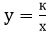  (k≠0), их графики и свойства.
      5) "Элементы статистики". Понятия генеральной совокупности, случайной выборки, вариационного ряда, варианты. Абсолютная частота и относительная частота. Таблица частот. Полигон частот.       6) "Формулы сокращенного умножения". Формула разности квадратов двух выражений. Формула квадрата суммы двух выражений. Формула квадрата разности двух выражений. Формула куба суммы двух выражений. Формула куба разности двух выражений. Формула разности кубов двух выражений. Формула суммы кубов двух выражений. Тождественные преобразования выражений.        7) "Алгебраические дроби". Алгебраическая дробь и ее основное свойство. Действия над алгебраическими дробями. Сложение, вычитание, произведение, деление, возведение в степень алгебраических дробей. Тождественные преобразования алгебраических выражений.       8) Повторение курса алгебры 7 класса.      6. Базовое содержание учебного предмета "Алгебра" 8 класса:      1) Повторение курса алгебры 7 класса.       2) "Квадратный корень и иррациональные выражения". Иррациональные числа. Действительные числа. Квадратный корень. Приближенное значение квадратного корня. Арифметический квадратный корень. Свойства арифметического квадратного корня. Вынесение множителя из-под знака корня. Внесение множителя под знак корня. Освобождение от иррациональности знаменатель дроби. Преобразование выражений, содержащих квадратные корни. Функция 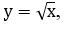 , ее свойства и график.
      3) "Квадратные уравнения". Квадратное уравнение. Неполное квадратное уравнение. Приведенное квадратное уравнение. Выделение полного квадрата двучлена. Формулы корней квадратного уравнения. Дискриминант. Теорема Виета. Теорема, обратная теореме Виета. Квадратный трехчлен. Корень квадратного трехчлена. Разложение квадратного трехчлена на множители. Уравнения, приводимые к виду квадратного уравнения. Биквадратное уравнение. Целые рациональные уравнения. Дробно-рациональные уравнения. Рациональные уравнения. Решение текстовых задач.       4) "Квадратичная функция". Квадратичная функция. Функции вида, 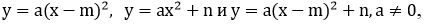  их свойства и графики. Квадратичная функция вида 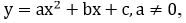  ее свойства и график.
       5) "Элементы статистики". Частота. Таблица частот. Интервальная таблица. Гистограмма. Накопленная частота.        6) "Неравенства". Квадратное неравенство. Решение квадратных неравенств с помощью графика квадратичной функции. Рациональное неравенство. Метод интервалов;       7) Повторение курса алгебра 8 класса.      7. Базовое содержание учебного предмета "Алгебра" 9 класса:      1) Повторение курса алгебры 8 класса.       2) "Уравнения, неравенства с двумя переменными и их системы". Нелинейные уравнения с двумя переменными. Система нелинейных уравнений с двумя переменными. Решение систем нелинейных уравнений с двумя переменными. Решение текстовых задач с помощью систем нелинейных уравнений с двумя переменными. Неравенства с двумя переменными. Системы нелинейных неравенств с двумя переменными.       3) "Элементы комбинаторики". Основные понятия и правила комбинаторики (правила суммы и произведения). Факториал числа. Понятия: "перестановка", "размещение" и "сочетание" без повторений. Основные формулы комбинаторики. Решение задач с использованием формул комбинаторики. Бином Ньютона и его свойства.      4) "Последовательности". Числовая последовательность, способы ее задания и свойства. Арифметическая прогрессия. Формула n-го члена арифметической прогрессии. Формула для вычисления значения суммы первых n членов арифметической прогрессии. Геометрическая прогрессия. Формула n-го члена геометрической прогрессии. Формула для вычисления значения суммы первых n членов геометрической прогрессии. Бесконечно убывающая геометрическая прогрессия. Сумма членов бесконечно убывающей геометрической прогрессии. Метод математической индукции;      5) "Тригонометрия". Градусная и радианная меры углов и дуг. Синус, косинус, тангенс и котангенс произвольного угла. Значения синуса, косинуса, тангенса и котангенса углов. Тригонометрические функции и их свойства. Основные тригонометрические тождества. Формулы приведения. Формулы синуса, косинуса, тангенса и котангенса суммы и разности двух углов. Формулы тригонометрических функций двойного и половинного углов. Преобразования суммы и разности тригонометрических функций в произведение. Преобразования произведения тригонометрических функций в сумму или разность. Тождественные преобразования тригонометрических выражений.       6) "Элементы теории вероятностей". Событие, случайное событие, достоверное событие, невозможное событие. Элементарное событие. Благоприятствующие исходы. Равновозможные и противоположные события. Определение классической вероятности.       7) Повторение курса алгебры 7-9 классов.      8. Содержание учебного предмета включает 4 раздела: "Числа", "Алгебра", "Статистика и теория вероятностей", "Математическое моделирование и анализ".      9. Раздел "Числа" включает следующие подразделы:      1) Понятие о числах и величинах;      2) Операции над числами.      10. Раздел "Алгебра" включает следующие подразделы:      1) Алгебраические выражения и их преобразования;      2) Уравнения и неравенства, их системы и совокупности;      3) Последовательности и их суммирование;      4) Тригонометрия.      11. Раздел "Статистика и теория вероятностей" включает следующие подразделы:      1) Основы комбинаторики;      2) Основы теории вероятностей;      3) Статистика и анализ данных.      12. Раздел "Математическое моделирование и анализ" включает следующие подразделы:      1) Начала математического анализа;      2) Решение задач с помощью математического моделирования;      3) Математический язык и математическая модель. Глава 3. Система целей обучения      13. Цели обучения в программе представлены кодировкой. В коде первое число обозначает класс, второе и третье числа – раздел и подраздел программы, четвертое число показывает нумерацию учебной цели. Например, в кодировке 7.2.1.4 "7" – класс, "2.1." – раздел и подраздел, "4" – нумерация учебной цели.      14. Обучающийся должен:      16. Настоящая учебная программа реализуется в соответствии с Долгосрочным планом к Типовой учебной программе (с сокращением учебной нагрузки) по учебному предмету "Алгебра" для 7-9 классов уровня основного среднего образования, приведенным в приложении к настоящей учебной программе.      17. Распределение часов в четверти по разделам и внутри разделов варьируется по усмотрению учителя. Долгосрочный план по реализации Типовой учебной программы (с сокращением учебной нагрузки) по учебному предмету "Алгебра" для 7-9 классов уровня основного среднего образования      7 класс      8 класс      9 класс Типовая учебная программа (с сокращением учебной нагрузки) по предмету "Геометрия" для 7-9 классов уровня основного среднего образования       Сноска. Приказ дополнен приложением 618 в соответствии с приказом Министра образования и науки РК от 27.11.2020 № 496 (порядок введения в действие см. п.5). Глава 1. Общие положения       1. Учебная программа разработана в соответствии с приказом Министра образования и науки Республики Казахстан от 31 октября 2018 года № 604 "Об утверждении государственных общеобязательных стандартов образования всех уровней образования" (зарегистрирован в Реестре государственной регистрации нормативных правовых актов под № 17669).      2. Цель обучения – обеспечение качественного усвоения содержания предмета "Геометрия", формирование функциональной грамотности обучающихся, в том числе в интеграции с другими предметами, развитие интеллектуального уровня учащихся на основе общечеловеческих ценностей и лучших традиций национальной культуры.      3. Задачи:      1) способствовать формированию и развитию математических знаний, умений и навыков по подразделам программы: "Понятие о геометрических фигурах", "Взаимное расположение геометрических фигур", "Метрические соотношения", "Векторы и преобразования";      2) направлять знания обучающихся на создание математических моделей с целью решения задач, интерпретировать математические модели, которые описывают реальные процессы;      3) развивать логическое и критическое мышление, творческие способности для подбора подходящих математических методов при решении практических задач, оценки полученных результатов и установления их достоверности;      4) развивать коммуникативные навыки, в том числе способность передавать информацию точно и грамотно, использовать информацию из различных источников, включая публикации и электронные средства;      5) развивать личностные качества, такие, как независимость, ответственность, инициативность, настойчивость, терпение и толерантность, необходимые как для самостоятельной работы, так и для работы в команде;      6) знакомить с историей развития математики, с историей возникновения математических понятий;      7) развивать навыки использования информационно-коммуникационных технологий в процессе обучения геометрии. Глава 2. Организация содержания учебного предмета "Геометрия"      4. Объем учебной нагрузки по учебному предмету "Геометрия" составляет:      1) в 7-ом классе – 1 час в неделю, 34 часа в учебном году;      2) в 8-ом классе – 1 час в неделю, 34 часа в учебном году;      3) в 9-ом классе – 1 час в неделю, 34 часа в учебном году.      5. Базовое содержание учебного предмета геометрии 7 класса включает следующие разделы:      1) "Начальные геометрические сведения". Основные понятия геометрии. Простейшие фигуры геометрии. Аксиома и теорема. Равенство фигур. Доказательство теоремы. Смежные и вертикальные углы и их свойства. Биссектриса угла;      2) "Треугольники". Треугольник и его виды. Равенство треугольников. Признаки равенства треугольников. Равнобедренный треугольник. Медиана, биссектриса, высота треугольника;      3) "Взаимное расположение прямых". Углы, образованные при пересечении двух прямых секущей. Признаки параллельности прямых. Свойства параллельных прямых. Сумма углов треугольника. Внешний угол треугольника. Неравенство треугольника. Признаки равенства прямоугольных треугольников. Свойства прямоугольного треугольника. Перпендикулярные прямые. Наклонная и ее проекция;      4) "Окружность. Геометрические построения". Окружность, круг, их элементы и части. Центральный угол. Взаимное расположение прямой и окружности, двух окружностей. Касательная к окружности. Свойства касательных к окружности. Окружности, описанная и вписанная в треугольник. Задачи на построение;      5) Повторение курса геометрии 7 класса.      6. Базовое содержание учебного предмета геометрии 8 класса включает следующие разделы:      1) Повторение курса геометрии 7 класса;      2) "Многоугольники. Четырехугольники". Ломаная линия. Многоугольник. Сумма внутренних углов многоугольника. Внешний угол многоугольника. Сумма внешних углов многоугольника. Параллелограмм и его свойства. Признаки параллелограмма. Прямоугольник, ромб, квадрат, их свойства и признаки. Теорема Фалеса. Пропорциональные отрезки. Трапеция. Равнобедренная и прямоугольная трапеции и их свойства. Средняя линия треугольника. Средняя линия трапеции. Замечательные точки треугольника. Свойство медиан треугольника;       3) "Соотношения между сторонами и углами прямоугольного треугольника". Синус, косинус, тангенс и котангенс острого угла прямоугольного треугольника. Теорема Пифагора. Значение синуса, косинуса, тангенса и котангенса углов 300, 450, 600. Решение прямоугольных треугольников. Тригонометричекие функции углов a и 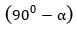 ;
       4) "Площади". Понятие площади. Площади квадрата, прямоугольника, параллелограмма, ромба, треугольника, трапеции;       5) "Прямоугольная система координат на плоскости". Координаты точки на плоскости. Координаты середины отрезка. Расстояние между двумя точками. Уравнение окружности. Уравнение прямой;      6) Повторение курса геометрии 8 класса.      7. Базовое содержание учебного предмета "Геометрия" 9 класса включает следующие разделы:      1) Повторение курса геометрии 8 класса.      2) "Векторы на плоскости". Понятие вектора. Нулевой вектор. Единичный вектор. Коллинеарные векторы. Длина (модуль) вектора. Равенство векторов, сложение векторов и его свойства, вычитание векторов, умножение вектора на число. Угол между векторами. Скалярное произведение векторов. Координаты вектора. Действия над векторами в координатной форме. Критерий коллинеарности векторов. Радиус-вектор точки. Связь между координатами точек и векторов на плоскости. Применение векторов к решению задач.       3) "Преобразования плоскости". Преобразование плоскости, движение и его свойства. Равенство фигур и его свойства. Осевая и центральная симметрия, параллельный перенос, поворот. Подобные фигуры. Гомотетия. Признаки подобия треугольников. Подобие прямоугольных треугольников.       4) "Решение треугольников". Теорема синусов. Теорема косинусов. Решение треугольников. Формулы для нахождения радиуса окружности с использованием площади вписанных или описанных треугольников.      5) "Окружности. Многоугольники". Вписанный угол и его свойства. Теорема о пропорциональности отрезков хорд и секущих окружности. Свойства вписанных и описанных четырехугольников. Длина дуги окружности. Площадь сектора и сегмента. Формулы, связывающие стороны, периметр, площадь многоугольника и радиусы вписанной и описанной окружностей;      6) Повторение курса геометрия 7-9 классов.      8. Содержание учебного предмета включает один раздел: "Геометрия".      9. Раздел "Геометрия" включает следующие подразделы:      1) Понятие о геометрических фигурах;      2) Взаимное расположение геометрических фигур;      3) Метрические соотношения;      4) Векторы и преобразования. Глава 3. Система целей обучения      10. Цели обучения в программе представлены кодировкой. В коде первое число обозначает класс, второе и третье числа соответственно – раздел и подраздел программы, четвертое число показывает нумерацию учебной цели. Например, в кодировке 7.1.1.4 "7" – класс, "1.1" – раздел и подраздел, "4" – нумерация учебной цели.      11. Обучающийся должен:      12. Настоящая учебная программа реализуется в соответствии с Долгосрочным планом к Типовой учебной программе (с сокращением учебной нагрузки) по учебному предмету "Геометрия" для 7-9 классов уровня основного среднего образования, приведенным в приложении к настоящей учебной программе.      13. Распределение часов в четверти по разделам и внутри разделов варьируется по усмотрению учителя. Долгосрочный план по реализации Типовой учебной программы (с сокращением учебной нагрузки) по учебному предмету "Геометрия" для 7-9 классов уровня основного среднего образования      1) 7 класс      1) 8 класс      2) 9 класс Типовая учебная программа (с сокращением учебной нагрузки) по учебному предмету "Естествознание" для 5-6 классов уровня основного среднего образования       Сноска. Приказ дополнен приложением 619 в соответствии с приказом Министра образования и науки РК от 27.11.2020 № 496 (порядок введения в действие см. п.5). Глава 1. Общие положения       1. Учебная программа разработана в соответствии с приказом Министра образования и науки Республики Казахстан от 31 октября 2018 года № 604 "Об утверждении государственных общеобязательных стандартов образования всех уровней образования" (зарегистрирован в Реестре государственной регистрации нормативных правовых актов под № 17669).       2. Данная программа является логическим продолжением программы начальной школы по предмету "Естествознание".       3. Естественнонаучное образование обучающихся 5-6 классов способствует развитию их любознательности, расширению кругозора о мире, развитию научного понимания и целостного видения окружающего мира, умения ценить и беречь окружающий мир.      4. Изучение предмета "Естествознание" в основной школе позволит обучающимся понять:      1) многообразие окружающего мира, взаимосвязь и причины природных явлений и процессов происходящих в живой и неживой природе;      2) принципы систематизации многообразия объектов и процессов в природе;      5. Учебная программа по предмету "Естествознание" в основной школе нацелена на формирование основ исследовательских, мыслительных, коммуникативных навыков и умений:      1) выдвигать гипотезы и предлагать пути их доказательства, делать выводы на основе экспериментальных данных;      2) формулировать вопросы исследования и составлять план исследований, собирать, описывать и оценивать данные, полученные в ходе наблюдений и экспериментов, делать выводы;      3) работать с естественнонаучной информацией, содержащейся в средствах массовой информации, интернет-ресурсах, научной и научно-популярной литературе: владеть методами поиска, выделять смысловую основу и оценивать достоверность информации;      4) представлять результаты исследований в различной форме;      5) объяснять прикладное значение важнейших достижений в области естественных наук.      6. Учебная программа по предмету "Естествознание" является интегрированным курсом для дальнейшего изучения следующих предметов: "Биология", "География", "Физика" и "Химия".      7. Целью программы является формирование у обучающихся естественнонаучных знаний, понятий и целостного представления о закономерностях, взаимосвязи природы и общества, развитие умения применять полученные знания для объяснения, описания, прогнозирования природных явлений и процессов, наблюдаемых в повседневной жизни.      8. Предмет "Естествознание" ориентирован на решение следующих задач:      1) формирование основ знаний о современной естественнонаучной картине мира и методах, используемых в естественных науках; знакомство с наиболее важными идеями и достижениями естествознания, оказавшими важное влияние на развитие науки, техники и технологий;      2) овладение умениями применять полученные знания для объяснения явлений окружающего мира, восприятия информации естественнонаучного и жизненно значимого содержания, получаемой из средств массовой информации, ресурсов интернета, научной и научно-популярной литературы;      3) развитие интеллектуальных, творческих способностей и критического мышления для проведения простых исследований, анализа явлений, восприятия и интерпретации естественнонаучной информации;       4) развитие навыков применения естественнонаучных знаний в повседневной жизни для обеспечения безопасности жизнедеятельности, грамотного использования современных технологий, охраны здоровья и окружающей среды.  Глава 2. Организация содержания предмета "Естествознание"      9. Объем учебной нагрузки по предмету "Естествознание" составляет:      1) в 5-ом классе – 1 час в неделю, 34 часа в учебном году;      2) в 6-ом классе – 1 час в неделю, 34 часа в учебном году.      10. Содержание учебной программы по учебному предмету "Естествознание" организовано по разделам обучения.      11. Разделы состоят из подразделов, которые содержат в себе цели обучения в виде ожидаемых результатов по классам.      12. Цели обучения, обозначенные в каждом подразделе, позволяют учителю системно планировать свою работу и оценивать достижения учащихся, а также информировать их о следующих этапах обучения.      13. Содержание учебного предмета включает 7 разделов:      1) "Мир науки";      2) "Вселенная. Земля. Человек";      3) "Вещества и материалы";      4) "Процессы в живой и неживой природе";      5) "Энергия и движение";      6) "Экология и устойчивое развитие";      7) "Открытия, меняющие мир".      14. Базовое содержание учебного предмета. Раздел "Мир науки" включает следующие подразделы:      1) роль науки; планирование исследования;      2) сбор и запись данных;      15. Раздел "Вселенная. Земля. Человек" включает следующие подразделы:      1) макро- и микромир; Происхождение планеты Земля.      2) Строение и состав Земли; оболочки Земли.      3) жизнь на Земле;       4) способы изображения земной поверхности; условные обозначения      5) исследование материков и океанов; история исследований      6) расовый состав населения мира;      16. Раздел "Вещества и материалы" включает следующие подразделы:      1) строение твердых, жидких и газообразных веществ      2) строение и свойства веществ;      3) виды смесей и способы их разделения;      4) классификация веществ;      17. Раздел "Процессы в живой и неживой природе" включает следующие подразделы:      1) образование и получение веществ;      2) процессы в неживой природе;      3) причины процессов, происходящих в неживой природе;      4) фотосинтез; условия, необходимые для фотосинтеза;      18. Раздел "Энергия и движение" включает следующие подразделы:      1) виды энергии;      2) температура и тепловая энергия;      3) методы тепловой изоляции в зданиях;      4) взаимопревращение энергии;      5) движения в живой и неживой природе;      19. Раздел "Экология и устойчивое развитие" включает следующие подразделы:      1) экосистемы; компоненты экосистемы;       2) влияние экологических факторов на функционирование экосистем;       3) многообразие живых организмов;      4) Красная книга Республики Казахстан;       5) экологические проблемы Республики Казахстан (на основе местного компонента)       20. Раздел "Открытия, меняющие мир" включает следующие подразделы:      1) открытия, изменившие мир;      2) открытия будущего. Глава 3. Система целей обучения      21. Цели обучения в программе представлены с кодировкой. В коде первое число обозначает класс, второе и третье числа - раздел и подраздел программы, четвертое число показывает нумерацию учебной цели.      22. Настоящая учебная программа осуществляется в соответствии с долгосрочным планом Типовой учебной программы (с сокращением учебной нагрузки) по учебному предмету "Естествознание" для 5-6 классов основного среднего образования, приведенным в приложении к настоящей учебной программе.      23. Распределение часов в четверти по разделам и внутри разделов варьируется по усмотрению учителя. Долгосрочный план по реализации Типовой учебной программы (с сокращением учебной нагрузки) по учебному предмету "Естествознание" для 5-6 классов уровня основного среднего образования      5 класс      6 класс: Типовая учебная программа (с сокращением учебной нагрузки) по учебному предмету "Физика" для 7-9 классов уровня основного среднего образования       Сноска. Приказ дополнен приложением 620 в соответствии с приказом Министра образования и науки РК от 27.11.2020 № 496 (порядок введения в действие см. п.5). Глава 1. Общие положения       1. Учебная программа разработана в соответствии с приказом Министра образования и науки Республики Казахстан от 31 октября 2018 года № 604 "Об утверждении государственных общеобязательных стандартов образования всех уровней образования" (зарегистрирован в Реестре государственной регистрации нормативных правовых актов под № 17669).       2. Целью изучения курса физики 7–9 классов является формирование у обучающихся основ научного мировоззрения, целостного восприятия естественнонаучной картины мира, способности наблюдать, анализировать и фиксировать явления природы для решения жизненно важных практических задач.       3. В соответствии с целью основными задачами изучения учебного предмета являются:       1) освоение обучающимися знаний о фундаментальных физических законах и принципах, лежащих в основе современной физической картины мира, методах научного познания природы;      2) развитие у обучающихся интеллектуальной, информационной, коммуникативной и рефлексивной культуры, навыков выполнения физического эксперимента и исследования;      3) воспитание ответственного отношения к учебной и исследовательской деятельности;      4) использование полученных навыков для рационального природопользования и защиты окружающей среды, обеспечения безопасности жизнедеятельности человека и общества. Глава 2. Организация содержания учебного предмета "Физика"      4. Объем учебной нагрузки по учебному предмету "Физика" составляет:      1) в 7- классе – 1 час в неделю, 34 часа в учебном году;      2) в 8- классе – 1 час в неделю, 34 часа в учебном году;      3) в 9- классе – 1 час в неделю, 34 часа в учебном году.      5. Содержание учебного предмета включает 8 разделов: Физические величины и измерение; Механика; Тепловая физика; Электричество и магнетизм; Геометрическая оптика; Элементы квантовой физики; Основы астрономии; Современная физическая картина мира.      6. Раздел "Физические величины и измерение" включает следующие подразделы: Физика – наука о природе; Физические величины; Физические измерения.      7. Раздел "Механика" включает следующие подразделы: Основы кинематики; Основы динамики; Законы сохранения; Статика; Колебания и волны.      8. Раздел "Тепловая физика" включает следующие подразделы: Основы молекулярно-кинетической теории; Основы термодинамики.      9. Раздел "Электричество и магнетизм" состоит из следующих подразделов: Основы электростатики; Электрический ток; Магнитное поле; Электромагнитные колебания и волны.      10. Раздел "Геометрическая оптика" включает следующий подраздел: Законы геометрической оптики. Раздел "Элементы квантовой физики" состоит из следующих подразделов: Строение атома и атомного ядра; Радиоактивность; Элементарные частицы.      12. Раздел "Основы астрономии" включает следующие подразделы: Земля и Космос; Элементы астрофизики.      13. Раздел "Современная физическая картина мира" состоит из подраздела "Мировоззренческое значение физики".      14. Базовое содержание учебного предмета "Физика" 7 класса: "Физика – наука о природе". Физика – наука о природе; научные методы изучения природы.      1) "Физические величины и измерения". Международная система единиц; скалярные и векторные физические величины; точность измерений и вычислений; запись больших и малых чисел. Лабораторная работа № 1: определение размеров малых тел; Лабораторная работа № 2: измерение физических величин.      2) "Механическое движение". Механическое движение и его характеристики; система отсчета; относительность механического движения; прямолинейное равномерное и неравномерное движение; расчет скорости и средней скорости; графическое представление различных видов механического движения.      3) "Плотность". Масса и измерение массы тел; измерение объема тел правильной и неправильной формы; плотность вещества и единицы измерения плотности; расчет плотности. Лабораторная работа № 3: определение плотности жидкостей и твердых тел.      4) "Взаимодействие тел". Явление инерции; сила; явление тяготения и сила тяжести; вес; деформация; сила упругости, закон Гука; сила трения; учет трения в технике; сложение сил, действующих на тело вдоль одной прямой. Лабораторная работа № 4: изучение упругих деформаций. Лабораторная работа № 5: исследование силы трения скольжения.      5) "Давление твердых тел, жидкостей и газов". Молекулярное строение твердых тел, жидкостей и газов; давление твердых тел; давление в жидкостях и газах, закон Паскаля; сообщающиеся сосуды; гидравлическая машина; атмосферное давление, измерение атмосферного давления; манометры, насосы; выталкивающая сила. Лабораторная работа № 6: изучение закона Архимеда; Лабораторная работа № 7: определение условия плавания.       6) "Работа и мощность". Механическая работа; мощность.       7) "Энергия". Кинетическая энергия; потенциальная энергия; превращение и сохранение энергии.      8) "Простые механизмы". Простые механизмы; центр масс тел; условие равновесия рычага; коэффициент полезного действия. Лабораторная работа № 8: нахождение центра масc плоской фигуры. Лабораторная работа № 9: определение условия равновесия рычага. Лабораторная работа № 10: определение коэффициента полезного действия наклонной плоскости.      9) "Космос и Земля". Наука о небесных телах; Солнечная система; основы календаря (сутки, месяц, год).      15. Базовое содержание учебного предмета "Физика" 8 класса:      1) "Тепловые явления". Тепловое движение, броуновское движение, диффузия; температура, способы ее измерения, температурные шкалы; внутренняя энергия, способы изменения внутренней энергии; теплопроводность, конвекция, излучение; теплопередача в природе и технике; количество теплоты, удельная теплоемкость вещества; энергия топлива, удельная теплота сгорания топлива; закон сохранения и превращения энергии в тепловых процессах.      Лабораторная работа № 1: сравнение количеств теплоты при смешивании воды разной температуры.       2) "Агрегатные состояния вещества". Плавление и кристаллизация твердых тел, температура плавления, удельная теплота плавления; парообразование и конденсация; ненасыщенные и насыщенные пары; кипение, удельная теплота парообразования; зависимость температуры кипения от внешнего давления.       Лабораторная работа № 2: определение удельной теплоты плавления льда.      3) "Основы термодинамики". Первый закон термодинамики, работа газа и пара; необратимость тепловых процессов, второй закон термодинамики; тепловые двигатели; коэффициент полезного действия теплового двигателя; экологические проблемы использования тепловых машин.      4) "Основы электростатики". Электрический заряд, электризация тел; проводники и диэлектрики; закон сохранения электрического заряда; взаимодействие неподвижных зарядов; закон Кулона, элементарный электрический заряд; электрическое поле, напряженность электрического поля; потенциал и разность потенциалов электрического поля, конденсатор.       5) "Постоянный электрический ток". Электрический ток, источники электрического тока; электрическая цепь и ее составные части, сила тока, напряжение; закон Ома для участка цепи; электрическое сопротивление проводника; удельное сопротивление проводника, реостат; последовательное и параллельное соединение проводников; работа и мощность электрического тока; тепловое действие электрического тока, закон Джоуля-Ленца; зависимость электрического сопротивления металлов от температуры, сверхпроводимость; электронагревательные приборы, лампа накаливания, короткое замыкание, плавкие предохранители; химическое действие электрического тока (закон Фарадея).        Лабораторная работа № 3: сборка электрической цепи и измерение силы тока и напряжения на различных ее участках.        Лабораторная работа № 4: исследование зависимости силы тока от напряжения на участке цепи.        Лабораторная работа № 5: изучение последовательного и параллельного соединения проводников.       Лабораторная работа № 6: измерение работы и мощности электрического тока.       6) "Электромагнитные явления". Постоянные магниты, магнитное поле; магнитное поле прямого тока; магнитное поле катушки с током; электромагниты и их применение; действие магнитного поля на проводник с током, электродвигатель, электроизмерительные приборы; электромагнитная индукция, генератор.        Лабораторная работа № 7: изучение свойств постоянного магнита и получение изображений магнитных полей.       Лабораторная работа № 8: сборка электромагнита и изучение его действия.       7) "Световые явления". Закон прямолинейного распространения света; отражение света, законы отражения, плоские зеркала; сферические зеркала, построение изображения в сферическом зеркале; преломление света, закон преломления света, полное внутреннее отражение; линзы, оптическая сила линзы, формула тонкой линзы; построение изображений в линзах; глаз как оптическая система, дефекты зрения и способы их исправления; оптические приборы.       Лабораторная работа № 9: определение показателя преломления стекла. Лабораторная работа № 10: определение фокусного расстояния тонкой линзы.      16. Базовое содержание учебного предмета 9 класса:      1) "Основы кинематики". Механическое движение; векторы и действия над ними, проекция вектора на координатные оси; прямолинейное равнопеременное движение, ускорение; скорость и перемещение при прямолинейном равноускоренном движении; свободное падение тел, ускорение свободного падения; криволинейное движение, равномерное движение материальной точки по окружности; линейная и угловая скорости; центростремительное ускорение.       Лабораторная работа № 1: определение ускорения тела при равноускоренном движении.       Лабораторная работа № 2: изучение движения тела, брошенного горизонтально.      2) "Основы астрономии". Звездное небо; небесная сфера, системы небесных координат; видимое движение светил на различных географических широтах, местное, поясное и всемирное время; законы движения планет Солнечной системы; определение расстояний в астрономии методом параллакса.      3)"Основы динамики". Первый закон Ньютона, инерциальные системы отсчета; силы в механике; второй закон Ньютона, масса; третий закон Ньютона; закон Всемирного тяготения; вес тела, невесомость; движение тела под действием силы тяжести; движение искусственных спутников Земли.      4) "Законы сохранения". Импульс тела и импульс силы; закон сохранения импульса; реактивное движение; механическая работа и энергия; закон сохранения и превращения энергии.      5) "Колебания и волны". Колебательное движение; превращение энергии при колебаниях; уравнение колебательного движения; колебания математического и пружинного маятников; свободные и вынужденные колебания, резонанс; свободные электромагнитные колебания; волновое движение; звук, характеристики звука, акустический резонанс, эхо; электромагнитные волны; шкала электромагнитных волн.       Лабораторная работа № 3: определение ускорения свободного падения с использованием математического маятника.       Лабораторная работа № 4: определение скорости распространения поверхностных волн.      6) "Строение атома, атомные явления". Тепловое излучение; гипотеза Планка о световых квантах; явление фотоэффекта; рентгеновское излучение; радиоактивность; природа радиоактивных излучений; опыт Резерфорда, строение атома.      7) "Атомное ядро". Ядерное взаимодействие, ядерные силы; дефект масс, энергия связи атомных ядер; ядерные реакции, закон радиоактивного распада; деление тяжелых ядер, цепная ядерная реакция; ядерный реактор; термоядерные реакции; радиоизотопы, защита от радиации; элементарные частицы.      8) "Современная физическая картина мира". Мировоззренческое значение физики и астрономии; экологическая культура. Глава 3. Система целей обучения.      17. Цели обучения в программе содержат кодировку. Первое число кода обозначает класс, второе и третье числа – раздел и подраздел программы, четвертое число показывает нумерацию учебной цели в данном подразделе. Например, в кодировке 7.2.1.4 "7" – класс, "2.1" – раздел и подраздел, "4" – нумерация учебной цели.      18.Обучающиеся должны:      19. Настоящая учебная реализуется в соответствии с Долгосрочным планом к Типовой учебной программе (с сокращением учебной нагрузки) по учебному предмету "Физика" для 7-9 классов уровня основного среднего образования, приведенным в приложении к настоящей учебной программе.      20. Распределение часов в четверти по разделам и внутри разделов варьируется по усмотрению учителя. Долгосрочный план по реализации Типовой учебной программы (с сокращением учебной нагрузки) по учебному предмету "Физика" для 7-9 классов уровня основного среднего образования      7 класс:      2) 8 класс:      3) 9 класс:      Примечание.      на сокращение часов:      В долгосрочном плане по реализации Типовой учебной программы по учебному предмету "Физика" для 7-9 классов основного среднего образования базовое содержание сохраняется. Для сокращения объема учебной программы до 1 часа рекомендуется темы выделенные "*" при необходимости объединять на усмотрение учителя.      на увеличение часов:      В долгосрочном плане по реализации Типовой учебной программы по учебному предмету "Физика" для 7-9 классов основного среднего образования базовое содержание сохраняется. Для увеличения объема учебной программы учителю предоставляется возможность планирования и проведения экспериментов, направленных на выявление эмпирической зависимости на основе сбора и анализа результатов эксперимента, увеличить количество часов на решение количественных и качественных задач, практических задании.      Рекомендуется организация проектной деятельности обучающихся имеющее прикладное значение в региональном и локальном аспекте, изучение научных достижении Казахстана в области физики. Типовая учебная программа (с сокращением учебной нагрузки) по учебному предмету "Химия" для 8-9 классов уровня основного среднего образования       Сноска. Приказ дополнен приложением 621 в соответствии с приказом Министра образования и науки РК от 27.11.2020 № 496 (порядок введения в действие см. п.5). Глава 1. Общие положения       1. Учебная программа разработана в соответствии с приказом Министра образования и науки Республики Казахстан от 31 октября 2018 года № 604 "Об утверждении государственных общеобязательных стандартов образования всех уровней образования (зарегистрирован в Реестре государственной регистрации нормативных правовых актов под № 17669).      2. Учебный предмет "Химия" имеет важное значение в развитии мировоззрения, в формировании целостной научной картины мира.      3. Цели изучения учебного предмета "Химия":      1) формирование у обучающихся системы знаний о веществах и их превращениях, законах и теориях, объясняющих зависимость свойств веществ от их состава и строения;       2) развитие умений безопасного применения в реальной жизни знаний о химических процессах, законах и их закономерностях.        4. По завершении изучения химии обучающиеся должны знать:       1) о составе, структуре атомов и молекул веществ, об изменениях свойств при химических реакциях;      2) закон сохранения массы веществ и энергии при химических реакциях;      3) о том, как меняется скорость реакции при изменении условий протекания химических процессов;      4) о возможности проведения химических превращений, безопасных для окружающей среды, при соблюдении техники безопасности;      5) научные методы планирования экспериментов;      6) главнейшие закономерности химии для того, чтобы оценивать и применять их для разъяснения понимания и прогнозирования химических процессов, их закономерностей. Глава 2. Организация содержания учебного предмета "Химия"      5. Объем учебной нагрузки по учебному предмету "Химия" составляет:      1) в 8 классе – 1 час в неделю, 34 часа в учебном году;      2) в 9 классе – 1 час в неделю, 34 часа в учебном году.      6. Содержание учебного предмета включает 5 разделов:      1) Частицы вещества;      2) Закономерности химических реакций;      3) Энергетика в химии;      4) Химия вокруг нас;      5) Химия и жизнь.       7. Разделы состоят из подразделов, которые содержат в себе цели обучения в виде ожидаемых результатов: знание, понимание, умения и навыки.       8. Раздел "Частицы вещества" включает следующие подразделы:       1) Атомы, ионы и молекулы;       2) Строение и состав атома;      3) Распределение и движение электронов в атомах. Образование ионов из атомов;      4) Виды химических связей.      9. Раздел "Закономерности химических реакций" включает следующие подразделы:      1) Периодический закон и периодическая таблица химических элементов;      2) Классификация химических реакций;       3) Закон сохранения массы;       4) Электрохимический ряд напряжения металлов.      10. Раздел "Энергетика в химии" включает следующие подразделы:      1) Экзотермические и эндотермические реакции;      2) Скорость химических реакций;      3) Химическое равновесие;      4) Теория кислот и оснований.      11. Раздел "Химия вокруг нас" включает следующие подразделы:      1) Классификация веществ;       2) Химия Земли;       3) Химия углерода и его соединений.      12. Раздел "Химия и жизнь" состоит из подраздела "Биохимия".      13. Базовое содержание учебного предмета "Химия" 8 класса:      1) "Движение электронов в атомах". Распределение электронов в атомах; энергетические уровни; формы s и p орбиталей; электронная конфигурация; электронно-графическая формула; ион      Лабораторный опыт № 1 "Изготовление моделей атомов".      2) "Формулы веществ и уравнения химических реакций". Химическая формула; уравнения химических реакций, закон сохранения массы веществ, типы химических реакций: соединение, разложение, замещение, обмен; химические реакции в природе и жизнедеятельности живых организмов и человека;      Демонстрация № 1 "Опыт, доказывающий закон сохранения массы веществ";      Лабораторный опыт № 2 "Соотношение масс реагирующих веществ";      Расчетные задачи: вычисление массовой доли элемента в химическом соединении по химической формуле; установление простейшей формулы вещества по массовым долям элементов.      3) "Химическая активность металлов". Окисление металлов; коррозия металлов; взаимодействие металлов с водой; взаимодействие металлов с растворами кислот, растворами солей, ряд активности металлов; сравнение активности металлов;      Лабораторный опыт № 3 "Взаимодействие металлов с растворами кислот";      Демонстрация № 2 "Вытеснение металлов из растворов солей";      Практическая работа № 1 "Сравнение активности металлов";      Контрольная работа № 1.      4) "Количество вещества". Количество вещества; моль; число Авогадро; молярная масса вещества;      Расчетные задачи: вычисление относительной молярной массы простых и сложных веществ; вычисления по химической формуле молярной массы, массы и количества вещества; вычисления числа атомов (молекул) в определенном количестве вещества.      5) "Стехиометрические расчеты". Решение задач по уравнениям химических реакций; молярный объем; относительная плотность газов; закон объемных отношений; нормальные и стандартные условия;      Расчетные задачи: расчеты относительной плотности газов по кислороду и воздуху; вычисления по формулам с использованием понятий: количество вещества, молярная масса, молярный объем газа, закон Авогадро; вычисления с использованием понятия о объемных отношениях газов при химических реакциях.       6) "Знакомство с энергией в химических реакциях". Горение топлива и выделение энергии; при горении углеродсодержащего горючего в кислороде возможность образования углерода, угарного газа или углекислого газа; причины парникового эффекта и пути решения; экзотермические и эндотермические реакции; потенциал различного горючего; воздействие на окружающую среду; изменение энергии с точки зрения кинетической теории частиц; тепловой эффект реакции;       7) "Водород. Кислород и озон". Водород – химический элемент и простое вещество; изотопы водорода (протий, дейтерий и тритий), свойства, применение и получение водорода; кислород – химический элемент и простое вещество; свойства, применение и получение кислорода; бинарные соединения водорода и кислорода; распространение в природе аллотропных видоизменений кислорода; озон; получение водорода и кислорода; значение озонового слоя Земли.      Демонстрация № 3 "Разложение пероксида водорода";      Практическая работа № 2 "Получение водорода и изучение его свойств";      Практическая работа № 3 "Получение кислорода из пероксида водорода и изучение его свойств";      Расчетные задачи: вычисления массы, количества, объема (газа) вещества по известной массе, количеству или объему вещества одного из вступающих или получающихся в результате реакции веществ;      Контрольная работа № 2.      8) "Периодическая система химических элементов". Структура периодической системы химических элементов, физический смысл атомного номера, группы, периода; периодическое изменение некоторых характеристик и свойств атомов химических элементов; характеристика элемента по положению в периодической системе; естественные семейства химических элементов; семейства щелочных металлов, галогенов, инертных газов; металлы и неметаллы; свойства химического элемента в зависимости от положения в периодической таблице.      9) "Виды химических связей". Электроотрицательность химических элементов, единство природы химических связей между атомами, ковалентная полярная и неполярная связь, ионная связь, аморфное и кристаллическое состояние веществ, типы кристаллических решеток, зависимость свойств веществ от их строения.      10) "Растворы и растворимость". Растворение веществ в воде, классификация веществ по растворимости в воде; растворы, массовая доля растворенного вещества, молярная концентрация, растворимость твердых веществ, жидкостей и газов в воде, кристаллогидраты; роль растворов в природе и повседневной жизни; влияние температуры на растворимость веществ.      Лабораторный опыт № 4 "Изучение растворимости веществ";      Расчетные задачи: вычисление растворимости вещества в воде; вычисление массовой доли растворенного вещества      Контрольная работа № 3.      11) "Основные классы неорганических соединений". Кислоты: состав, номенклатура, классификация, свойства, получение и применение; основания: состав, номенклатура, классификация, свойства, получение и применение; соли: состав, номенклатура, классификация, свойства, получение и применение; генетическая связь между основными классами неорганических соединений;      Лабораторный опыт № 5 "Изучение химических свойств оксидов";       Лабораторный опыт № 6 "Изучение химических свойств кислот";       Лабораторный опыт № 7 "Изучение химических свойств оснований";      Лабораторный опыт № 8 "Получение и свойства солей";      Расчетные задачи: вычисление по химическим уравнениям массы, количества вещества, объема продуктов или реагентов по известной массе, количеству или объему одного из вступающих в реакцию веществ или получающихся в результате реакции, процессов, происходящих в природе; вычисление массы, объема, количества вещества продукта реакции по известной массе раствора и массовой доле растворенного вещества.      12) "Углерод и его соединения". Общая характеристика углерода; распространение углерода и его соединений в природе; аллотропные видоизменения углерода; области применения аллотропных видоизменений углерода; свойства углерода (алмаз,графит,карбин и фуллерен); оксиды углерода и их свойства; физиологическое действие угарного газа на живые организмы; круговорот углерода в природе;      Практическая работа № 4 "Получение углекислого газа и изучение его свойств";       Расчетные задачи: вычисление по химическим уравнениям массы, количества вещества, объема продуктов или реагентов по известной массе, количеству или объему одного из вступающих в реакцию веществ или получающихся в результате реакции, процессов, происходящих в природе, вычисление массы, объема, количества вещества продукта реакции по известной массе раствора и массовой доле растворенного вещества.       13) "Вода". Состав, свойства и применение воды, вода в природе, вода – универсальный природный растворитель, водные растворы и взвеси; уникальные свойства воды и ее значение для жизни; круговорот воды в природе; причины загрязнения воды; жесткость воды и способы ее устранения; значение воды и водных растворов в природе, в различных отраслях промышленности, в сельском хозяйстве; способы очистки воды; очистка питьевой воды, проблемы питьевой воды в Республике Казахстан, охрана водного бассейна от загрязнений, экологические проблемы водных ресурсов в Казахстане; методы обнаружения воды при помощи безводного сульфата меди (ІІ);      Лабораторный опыт № 9 "Определение жесткости воды";      Расчетные задачи: вычисление массовой доли растворенного вещества, массы растворителя, растворенного вещества;      Контрольная работа № 4.      14. Базовое содержание учебного предмета "Химия" 9 класса:      1) "Электролитическая диссоциация". Электролиты и неэлектролиты, основные положения теории электролитической диссоциации С. Аррениуса, механизм электролитической диссоциации; зависимость электрической проводимости растворов или расплавов веществ от вида химической связи; сильные и слабые электролиты, степень диссоциации, электролитическая диссоциация кислот, щелочей и солей в водных растворах, диссоциации многоосновных кислот, кислых и основных солей; кислотность и щелочность растворов; реакции ионного обмена и условия их протекания, химические свойства растворов кислот, оснований и солей с точки зрения теории электролитической диссоциации; гидролиз солей;      Лабораторный опыт № 1 "Гидролиз солей";      Расчетные задачи: вычисление количества вещества, массы, объема продукта реакции по химическим уравнениям, вычисление степени диссоциации.      2) "Качественный анализ неорганических соединений". Качественные реакции на катионы; определение катионов: Ca2+, Ba2+, Cu2+ по окрашиванию пламени; качественные реакции на анионы; качественный анализ состава неорганического соединения;      Лабораторный опыт № 2 "Определение катионов: Ca2+, Ba2+, Cu2+ по окрашиванию пламени";      Лабораторный опыт № 3 "Определение анионов: Сl–, Br–, I–, PO43–,в водных растворах";      Расчетные задачи: расчеты по химическим уравнениям, если одно из реагирующих веществ дано в избытке.      3) "Скорость химических реакций". Скорость химических реакций; факторы, влияющие на скорость химической реакции; скорость реакций с точки зрения кинетической теории частиц; катализаторы; ингибиторы; действие катализатора и ингибитора на скорость реакции;      Лабораторный опыт № 4 "Влияние температуры концентрации и размера частиц на скорость реакции";      Практическая работа № 1 "Влияние катализатора на скорость реакции".      4) "Обратимые реакции". Химическое равновесие; равновесие как динамический процесс; смещение химического равновесия; принцип Ле-Шателье-Брауна; влияние изменения условий на скорость химической реакции и на состояние химического равновесия; химическое равновесие с точки зрения кинетической теории частиц;      Демонстрация № 1 "Обратимые химические реакции";      Контрольная работа № 1.      5) "Окислительно-восстановительные реакции". Степень окисления химических элементов, определение степени окисления по формулам соединений; понятие об окислителе и восстановителе, окислительно-восстановительные реакции; метод электронного баланса.      6) "Металлы и сплавы". Общая характеристика металлов; металлическая связь и кристаллическая решетка металлов; физические и химические свойства меди и железа, способность металлов проявлять только восстановительные свойства; сплавы железа и их применение, понятие о металлургии, производство чугуна и стали, развитие металлургии в Казахстане, способы получения металлов и их сплавов, важнейшие месторождения металлов и их соединений в Казахстане; процессы добычи металлов, влияние на окружающую среду      Демонстрация № 2 "Металлы и сплавы";      Расчетные задачи: Вычисление массы вещества по уравнению реакции, если известна масса другого вещества, содержащего определенную массовую долю примеси; расчет выхода массы вещества по сравнению с теоретически возможным значением с производственным и экологическим содержанием.      7) "Элементы 1 (I), 2 (II) и 13 (III) групп и их соединения (6 часов)". Элементы 1 (I) группы и их соединения; общие свойства щелочных металлов на основе строения их атомов; основные свойства оксидов и гидроксидов щелочных металлов и их применение; элементы 2 (II) группы и их соединения; общие свойства металлов 1 (I) и 2 (II) группы; основные свойства оксидов и гидроксидов кальция и их применение; элементы 13 (III) группы; алюминий и его соединения; области применения алюминия и его сплавов; амфотерные свойства алюминия, его оксида и гидроксида;      Демонстрация № 3 "Взаимодействие натрия, кальция с водой";      Лабораторный опыт № 5 "Взаимодействие оксида кальция с водой, раствором кислоты";      Демонстрация № 4 "Алюминий и его сплавы";      Практическая работа № 2 "Решение экспериментальных задач по теме "Металлы";      Контрольная работа № 2.      8) "Элементы 17 (VII) , 16 (VI), 15 (V) групп, 14 (IV) групп и их соединения". Элементы 17 (VII) группы, галогены, тип кристаллической решетки; тенденции изменения свойств галогенов в группе; хлор, химические свойства хлора: взаимодействие с металлами, водородом и галогенидами; состав, свойства и применение хлороводородной кислоты; элементы 16 (VI) группы; сера, химические свойства серы; основные соединения серы и их физические и химические свойства; причины возникновения и экологическое воздействие кислотных дождей; серная кислота, общие и специфические свойства серной кислота и ее соли, свойства и применение; элементы 15 (V) группы: азот, свойства азота и круговорот азота в природе; аммиак, свойства аммиака, получение и применение; производство аммиака; (синтез Габера); азотная кислота, свойства азотной кислоты; специфические свойства азотной кислоты и нитратов; фосфор и его соединения; аллотропные модификации фосфора; месторождения соединений фосфора в Казахстане; химические свойства фосфора и его соединений; минеральные удобрения, рациональное использование и производство их в Казахстане; воздействие азотных и фосфорных удобрений на окружающую среду; элементы 14 (IV) группы; кремний и его соединения, области применения кремния и его значение в качестве полупроводника; жидкие кристаллы; тип кристаллической решетки и вид химической связи кремния, диоксида и карбида кремния; химические свойства кремния и его соединений; силикатная промышленность Казахстана;      Практическая работа № 3 "Изучение химических свойств разбавленной серной кислоты и ее солей";      Лабораторный опыт № 6 "Изготовление модели молекулы азота";      Лабораторный опыт № 7 "Изготовление модели молекулы аммиака";      Практическая работа № 4 "Получение аммиака и изучение его свойств";      Демонстрация № 4 "Минеральные удобрения";      Демонстрация № 5 "Модели кристаллических решеток алмаза, кремния, диоксида кремния и карбида кремния";      9) "Химические элементы в организме человека". Химический состав организма человека, макроэлементы, микроэлементы и их значения; значение элементов, входящих в состав организма человека: О, С, Н, N, Ca, P, K, S, Cl, Mg, Fe; сбалансированный рацион питания жителей Казахстана; источники загрязнения окружающей среды тяжелыми металлами; воздействие тяжелых металлов на организмы;      Контрольная работа № 3.      10) "Введение в органическую химию". Органическая химия – химия соединений углерода, основные понятия теории строения органических соединений А.М. Бутлерова; особенности органических веществ; классификация органических соединений; понятие функциональной группы; гомологические ряды органических соединений; номенклатура органических соединений; изомерия органических соединений;      Демонстрация № 6 "Модели первых пяти представителей алканов и спиртов линейного строения";      Демонстрация № 7 "Модели изомеров пентана";       Расчетные задачи: нахождение молекулярной формулы газообразного вещества по относительной плотности и массовой доле элементов.       11) "Углеводороды. Топливо". Классификация, номенклатура и изомерия углеводородов, насыщенные углеводороды, алкан, метан; ненасыщенные углеводороды, алкены, этилен, алкины, ацетилен, арены, бензол; генетическая связь между углеводородами, природные источники углеводородов, углеводородное топливо; месторождения, добыча и переработка природного газа, нефти, угля в Казахстане; экологические проблемы при добыче, переработке и применении углеводородов, использование углеводородов в различных отраслях экономики и в быту; альтернативные виды топлива; нефть, фракции нефти и области применения продуктов перегонки сырой нефти;      Демонстрация № 8 "Горение этилена, обесцвечивание растворов бромной воды и перманганата калия";      Демонстрация № 9 "Виды топлива";      Демонстрация № 10 "Нефть и нефтепродукты";      Расчетные задачи: определение формулы органического вещества по известной массе или объему продуктов реакции и относительной плотности по определенному веществу.      12) "Кислородсодержащие и aзотсодержащие органические соединения". Классификация и номенклатура кислородосодержащих органических соединений, метанол, этанол, ядовитость спиртов и губительное действие этилового спирта на организм человека, представители кислородсодержащих соединений; применение этандиола, пропантриола, этановой кислоты, глюкозы, сахарозы, крахмала, целлюлозы; карбоновые кислоты; сложные эфиры и жиры, мыла и синтетические моющие средства; влияние синтетических моющих средств на окружающую среду; углеводы; белки, аминокислоты; биологически важные органические соединения, пищевая промышленность Казахстана;      Лабораторный опыт № 8 "Исследование свойств уксусной кислоты";      Лабораторный опыт № 9 "Денатурация белков";      Расчетные задачи: вычисление массы органического вещества (реагента или продукта) по уравнению реакции, если известна масса другого вещества, содержащего определенную массовую долю примеси; расчет выхода массы органического вещества по сравнению с теоретически возможным значением с производственным и экологическим содержанием; расчет объема кислорода, воздуха по уравнениям реакции горения метана, бутана, этанола;      Контрольная работа № 4. Глава 3. Система целей обучения      15. В программе для удобства использования учебных целей введена кодировка. В коде первое число обозначает класс, второе и третье числа – раздел и подраздел, четвертое число показывает нумерацию учебной цели. Например, в кодировке 9.2.1.2 "9" – класс, "2.1" – раздел и подраздел, "2" – нумерация учебной цели.      1) Частицы вещества       2) Закономерности протекания химических реакций      3) Энергетика в химии      4) Химия вокруг нас      5) Химия и жизнь      16. Настоящая учебная программа реализуется в соответствии с Долгосрочным планом к Типовой учебной программе (с сокращением учебной нагрузки) по учебному предмету "Химия" для 8-9 классов уровня основного среднего образования, приведенным в приложении к настоящей учебной программе.      17. Распределение часов в четверти по разделам и внутри разделов варьируется по усмотрению учителя. Долгосрочный план по реализации Типовой учебной программы (с сокращением учебной нагрузки) по учебному предмету "Химия" для 8-9 классов уровня основного среднего образования      1) 8-класс      2) 9 класс Типовая учебная программа (с сокращением учебной нагрузки) по учебному предмету "Биология" для 7-9 классов уровня основного среднего образования       Сноска. Приказ дополнен приложением 622 в соответствии с приказом Министра образования и науки РК от 27.11.2020 № 496 (порядок введения в действие см. п.5). Глава 1. Общие положения        1. Учебная программа разработана в соответствии с приказом Министра образования и науки Республики Казахстан от 31 октября 2018 года № 604 "Об утверждении государственных общеобязательных стандартов образования всех уровней образования" (зарегистрирован в Реестре государственной регистрации нормативных правовых актов под № 17669).      2. Цель обучения биологии – формирование у обучающихся системы знаний о многообразии органического мира, закономерностях и процессах, протекающих в нем, формирование осознанного понимания того, что человек является его неотъемлемой частью.      3. Задачи учебного предмета:      1) формирование системы знаний о структурно-функциональных и генетических основах жизни, размножении и развитии организмов основных царств живой природы, экосистемах, биоразнообразии, эволюции для осознания ценности всего живого на Земле;      2) формирование норм и правил экологической этики, ответственного отношения к живой природе;      3) формирование генетической грамотности – основы здорового образа жизни, сохранения психического, физического и нравственного здоровья человека;      4) развитие личности обучающегося, воспитание стремления применить биологические знания на практике, участвовать в практической деятельности в области медицины, сельского хозяйства, биотехнологии, рационального природопользования и охраны природы. Глава 2. Организация содержания учебного предмета "Биология"      4. Объем учебной нагрузки по предмету "Биология" составляет:      1) в 7 классе – 1 час в неделю, 34 часа в учебном году;      2) в 8 классе – 1 час в неделю, 34 часа в учебном году;      3) в 9 классе – 1 час в неделю, 34 часа в учебном году.      5. Содержание учебной программы по учебному предмету "Биология" организовано по разделам обучения.      6. Разделы состоят из подразделов, которые содержат в себе цели обучения в виде ожидаемых результатов по классам.      7. Содержание учебного предмета включает 4 раздела:      1) многообразие, структура и функции живых организмов;      2) размножение, наследственность, изменчивость, эволюционное развитие;      3) организмы и окружающая среда;      4) прикладные интегрированные науки.      8. Раздел "Многообразие, структура и функции живых организмов" включает следующие подразделы:      1) разнообразие живых организмов;       2) питание;       3) транспорт веществ;       4) дыхание;       5) выделение;      6) движение;      7) координация и регуляция.      9. Раздел "Размножение, наследственность, изменчивость, эволюционное развитие" включает следующие подразделы:      1) размножение;      2) клеточный цикл;       3) рост и развитие;       4) Закономерности наследственности и изменчивости;      5) основы селекции и эволюционное развитие.      10. Раздел "Организмы и окружающая среда" включает следующие подразделы:      1) биосфера, экосистема, популяция;      2) влияние человеческой деятельности на окружающую среду.      11. Раздел "Прикладные интегрированные науки" включает следующие подразделы:      1) молекулярная биология и биохимия;      2) клеточная биология;      3) микробиология и биотехнология;      4) биофизика.       12. Базовое содержание учебного предмета "Биология" 7 класса включает следующие разделы:       1) "Экосистемы". Экологические факторы среды: абиотические (температура, свет, рН, влажность), биотические (микроорганизмы, животные, растения). Лабораторная работа №1 "Исследование местных экосистем (на примере школьного участка)". Пищевые цепи и пищевые сети. Моделирование "Построение пищевых цепей и сетей". Экологические сукцессии: первичная и вторичная сукцессия. Смена экосистем. Человек как часть экосистемы. Антропогенный фактор. Негативное влияние деятельности человека на экосистему. Особо охраняемые территории Казахстана. Особо охраняемые территории региона. Красная книга Республики Казахстан. Животные и растения местного региона, занесенные в Красную книгу Республики Казахстан;      2) "Классификация живых организмов". Общая характеристика пяти царств живых организмов: прокариоты, протисты, грибы, растения, животные. Основные систематические группы растений и животных: Царства, Отделы, Типы, Классы. Значение классификации растений и животных. Особенности внешнего строения беспозвоночных и позвоночных животных. Дихотомический метод. Использование дихотомических ключей;      3) "Клеточная биология". Понятия: клетка, ткань, орган, система органов. Сравнение растительной и животной клетки. Органоиды, видимые под световым микроскопом: пластиды, вакуоль, ядро, цитоплазма, клеточная мембрана, клеточная стенка;       4) "Вода и органические вещества". Свойства воды: поверхностное натяжение, движение воды, растворимость, температура кипения и плавления, теплоемкость. Биологическое значение воды и ее роль в качестве растворителя, в поддержании и регулировании температуры. Лабораторная работа №2 "Исследование свойств и значения воды для живых организмов". Органические вещества: белки, жиры, углеводы в продуктах питания. Лабораторная работа №3 "Исследование наличия углеводов, белков, жиров в продуктах питания.       5) "Транспорт веществ". Значение транспорта веществ для жизнедеятельности живых организмов. Органы и системы органов живых организмов, участвующих в транспорте веществ. Стебель и корень. Внутреннее строение стебля: кора, камбий, древесина, сердцевина. Зоны корня: зона деления, зона роста, зона всасывания, зона проведения. Внутреннее строение корня: флоэма, ксилема, камбий. Лабораторная работа №4 "Исследование внутреннего строения стебля". Лабораторная работа №5 "Исследование зон корня". Органы кровообращения у животных: у кольчатых червей, моллюсков, членистоногих и позвоночных;      6) "Питание живых организмов". Строение и функции листа. Внутреннее строение листа. Устьица. Лист как специализированный орган фотосинтеза. Испарение воды и газообмен. Условия, необходимые для фотосинтеза: свет, углекислый газ, температура. Лабораторная работа №6 "Исследование факторов, влияющих на процесс фотосинтеза";       7) "Дыхание". Значение дыхания для растений и животных. Типы дыхания: анаэробное и аэробное. Дыхание растений. Дыхание семян или проростков семян. Лабораторная работа №7 "Исследование дыхания у растений". Органы дыхания беспозвоночных и позвоночных животных (трахеи насекомых, жабры рыб, легкие птиц и млекопитающих) Моделирование "Сравнение органов дыхания беспозвоночных и позвоночных животных". Органы дыхания. Строение воздухоносных путей человека, органы газообмена человека. Заболевания органов дыхания. Причины и профилактика заболеваний органов дыхания.        8) "Выделение". Значение выделения для живых организмов. Продукты выделения у животных и растений. Конечные продукты обмена веществ.       9) "Движение". Движение растений. Значение движения для жизнедеятельности растений. Способы движений растений (тропизмы, таксисы, ростовые движения). Влияние света на рост и развитие растений. Органы движения у животных. Роль движения в жизни живых организмов. Способы движения животных, примеры. Взаимосвязь между средой обитания и способами передвижения организма;      10) "Координация и регуляция". Типы нервной системы. Функции нервной системы. Строение нейрона: тело нейрона, дендриты, аксон. Функции нейрона. Центральная и периферическая части нервной системы. Спинной мозг. Головной мозг. Отделы головного мозга, их строение и функции: продолговатый мозг, мост, мозжечок, средний и промежуточный мозг, большие полушария головного мозга. Рефлекторная дуга: рецептор, чувствительные, вставочные, двигательные нейроны, рабочий орган. Лабораторная работа №8 "Коленный рефлекс" Значение сна для организма человека. Биологические ритмы. Фазы сна: медленный, быстрый сон. Работоспособность. Режим дня. Гигиена умственного и физического труда. Влияние алкоголя, курения и других наркотических веществ на работу нервной системы;       11) "Наследственность и изменчивость". Роль генов в наследовании признаков человека. Приобретенные и наследственные признаки. Организация хромосом. Понятие о ДНК как хранителе и носителе генетического материала. Количество хромосом у разных видов организмов. Соматические и половые клетки.       12) "Размножение". Бесполое и половое размножение растений. Вегетативное размножение, его виды. Использование вегетативного размножения в садоводстве. Черенкование, отводки, прививки (черенком и глазком), размножение тканями. Строение цветка. Виды опыления. Понятие об оплодотворении у растений и образование зиготы. Двойное оплодотворение. Биологическое значение двойного оплодотворения;      13) "Рост и развитие". Понятие роста и развития организмов. Этапы онтогенеза у животных и растений. Деление, рост, размножение, старение. Лабораторная работа №9 "Подсчет годичных колец". Прямой и непрямой типы онтогенеза у животных. Примеры насекомых с неполным и полным превращением. Сравнение типов онтогенеза у животных;      14) "Микробиология и биотехнология". Разнообразие бактерий по форме. Распространение бактерий. Лабораторная работа №10 "Исследование внешнего вида бактерии сенной палочки". Применение бактерий. Значение бактерий в природе и в жизни человека. Лабораторная работа №11 "Исследование производства йогурта и сыра". Способы борьбы с патогенами. Устойчивость бактерии к антибиотикам. Лабораторная работа №12 "Исследование применения антибиотиков, антисептиков и дезинфицирующих средств". Вирусы. Особенности строения вирусов как неклеточной формы организации жизни.      13. Базовое содержание учебного предмета "Биология" 8 класса включает следующие разделы:      1) "Клеточная биология". Клетка – основная структурная единица организма. Строение клеток прокариот и эукариот: наличие и расположение ядра, клеточная стенка, клеточная мембрана, пластиды, митохондрии, рибосомы, аппарат Гольджи, эндоплазматическая сеть, лизосомы, вакуоль. Разнообразие тканей у растений: образовательная, покровная, основная, проводящая, механическая, выделительная. Разнообразие тканей у животных: эпителиальная, соединительная, мышечная, нервная. Лабораторная работа №1 "Классификация тканей растений". Лабораторная работа №2 "Классификация тканей животных";      2) "Молекулярная биология". Органические вещества клетки. Углеводы – источники энергии. Значение и функции глюкозы, белков, сахарозы, гликогена, крахмала, целлюлозы, хитина. Свойства липидов и их функции. Разнообразие липидов: жиры, масла, фосфолипиды, воск.      3) "Разнообразие живых организмов". Отличительные признаки отделов растений. Лабораторная работа №3 "Определение отличительных признаков отделов растений: водоросли, моховидные, папоротниковидные, голосеменные и покрытосеменные". Царство Грибы. Плесневые грибы: мукор, пеницилл. Одноклеточные грибы – дрожжи. Многоклеточные грибы. Шляпочные грибы. Съедобные и ядовитые грибы. Однодольные и двудольные растения. Лабораторная работа №4 "Исследование признаков классов однодольных и двудольных растений". Тип членистоногие. Тип хордовые. Сравнительная характеристика по внешним признакам. Демонстрация "Определение отличительных признаков классов членистоногих и хордовых животных";      4) "Питание". Строение пищеварительной системы дождевого червя, коровы и человека. Моделирование "Сравнение строения пищеварительной системы дождевого червя, коровы и человека". Строение и функции зубов, смена молочных зубов на постоянные. Гигиена зубов. Строение пищеварительного тракта человека. Пищеварительные железы. Функции органов пищеварения. Гигиена питания. Инфекционные заболевания органов пищеварения и их профилактика. Предупреждение желудочно-кишечных заболеваний. Меры профилактики пищевых отравлений. Меры первой помощи. Профилактика глистных заболеваний. Витамины и их значение. Водорастворимые и жирорастворимые витамины. Суточная норма витаминов. Авитаминозы, гиповитаминозы и гипервитаминозы. Куриная слепота (при авитаминозе А), болезнь бери-бери (при авитаминозе В1), цинга (при авитаминозе С), рахит (при авитаминозе Д). Лабораторная работа №5 "Определение витамина С в продуктах питания";      5) "Транспорт веществ". Внутренняя среда организма и ее значение. Лимфа. Лимфообращение и его значение. Гомеостаз. Внутренняя среда организма: кровь, лимфа, тканевая жидкость. Состав и функции крови. Форменные элементы крови: эритроциты, лейкоциты, тромбоциты. Плазма. Функции крови: транспортная, гомеостаз, защитная;      6) Иммунитет. Гуморальный и клеточный иммунитет. Лейкоциты. Эритроциты. Инфекционные заболевания и меры их профилактики: амебная дизентерия, фитофтороз, холера, дифтерия, лейшмания, герпес. Инфекционные заболевания и меры их профилактики: амебная дизентерия, фитофтороз, холера, дифтерия, лейшманиоз, герпес. Иммунитет. Виды иммунитета: врожденный и приобретенный. Виды вакцин и их роль в формировании приобретенного иммунитета. Профилактика инфекционных заболеваний. Строение и функции сердца и кровеносных сосудов у кольчатых червей (дождевой червь), моллюсков, членистоногих и позвоночных. Типы кровеносных систем. Большой и малый круги кровообращения. Кровеносная система человека. Причины заболевания сердечно-сосудистой системы.      7) "Дыхание". Газообмен между альвеолами и кровью. Жизненный объем легких у людей разного пола, возраста и физического развития. Частота дыхательных движений. Влияние курения на жизненный объем легких. Лабораторная работа №6 "Исследование жизненного объема легких";      8) "Выделение". Строение органов мочевыделительной системы (почки, мочеточник, мочевой пузырь, мочеиспускательный канал) и функции. Органы фильтрации и выделения. Значение кожи, строение и функции. Регуляция потоотделения. Причины кожных заболеваний меры профилактики;      9) "Движение". Строение скелета человека. Роль и функции опорно-двигательной системы. Строение и функции суставов. Приспособленность соединения костей к выполняемым функциям. Строение и функции мышечной ткани. Причины нарушения осанки и развития плоскостопия. Профилактика нарушения осанки и плоскостопии;      10) "Биофизика". Биомеханические особенности движения человека в связи с прямохождением. Особенности строения скелета человека, связанные с прямохождением. Роль мышц в прямохождении. Центр тяжести тела при прямохождении. Рычаги в теле человека;      11) "Координация и регуляция". Строение органа зрения. Значение зрения. Нарушения зрения. Гигиена зрения. Лабораторная работа №7 "Исследование зрительного восприятия (определение остроты зрения, поля зрения)". Строение органа слуха. Значение слуха. Причины нарушения слуха. Гигиена органа слуха. Лабораторная работа №8 "Исследование особенностей слухового восприятия (определение остроты слуха)". Понятия "гормоны", "гуморальная регуляция". Месторасположение и функции эндокринных, экзокринных и смешанных желез. Заболевания, вызванные нарушениями функций эндокринных желез (гипо- и гиперфункция). Рецепторы, расположенные в теле человека (терморецепторы, механорецепторы, ноцицепторы). Лабораторная работа №9 "Исследование кожной чувствительности".      12) "Размножение". Митоз. Мейоз. Биологическое значение митоза и мейоза. Жизненный цикл мхов и папоротников. Гаметофит. Спорофит. Жизненный цикл голосеменных и покрытосеменных растений;      13) "Рост и развитие". Этапы эмбрионального развития: бластула, гаструла, нейрула. Дифференциация тканей и органов. Органогенез;      14) "Наследственность и изменчивость". Роль наследственности и изменчивости в эволюции. Взаимосвязь между изменчивостью и адаптацией к меняющимся условиям окружающей среды. Искусственный отбор и его значение для селекции организмов. Виды искусственного отбора. Центры происхождения культурных растений и домашних животных.      15) "Биосфера, экосистема, популяция". Компоненты экосистемы. Водные и наземные экосистемы. Моделирование "Сравнение наземных и водных экосистем". Основные характеристики и особенности структуры популяции. Различные стратегии выживания организмов. Типы взаимоотношений между организмами. Прямые и косвенные типы взаимоотношений организмов. Адаптации живых организмов к изменяющимся условиям окружающей среды;      16) "Влияние человеческой деятельности на окружающую среду". Роль человека в природе. Рациональное природопользование. Охрана природы. Сохранение биологического разнообразия. Всемирный банк семян. Экологические проблемы Республики Казахстана. Причины, последствия и пути решения.      14. Базовое содержание учебного предмета "Биология" 9 класса включает следующие разделы:      1) "Клеточная биология". Функции основных компонентов клетки. Клеточные структуры: плазматическая мембрана, цитоплазма, ядро, эндоплазматическая сеть, клеточный центр, рибосомы, аппарат Гольджи, лизосомы, митохондрии, пластиды, органоиды движения, клеточные включения. Строение и выполняемые функции.      2) "Разнообразие живых организмов. Биосфера и экосистемы". Использование бинарной номенклатуры для описания различных видов. Лабораторная работа №1 "Определение видов растений и животных (местного региона) с помощью определителя". Эффективность переноса энергии в экосистеме. Поток энергии и цепи питания. Виды экологических пирамид. Круговорот азота и углерода в природе. Биохимические процессы в биосфере. Роль живых организмов в создании осадочных пород и почвы;      3) "Влияние деятельности человека на окружающую среду". Влияние добычи и переработки полезных ископаемых на окружающую среду и здоровье человека. Воздействие пестицидов на окружающую среду и здоровье человека. Парниковый эффект и истощение озонового слоя. Влияние повышения температуры атмосферы и воды, уровня мирового океана на живые организмы;      4) "Питание". Процесс расщепления. Действие пищеварительных ферментов. Роль ферментов в пищеварении. Абсорбция и выделение. Механизм действия ферментов. Активный центр фермента. Лабораторная работа №2 "Исследование влияния различных условий (температура, pН) на активность фермента".      5) "Транспорт веществ". Сходства и различия активного и пассивного транспорта. Транспорт через клеточную мембрану. Затрата энергии при активном транспорте. Внешние и внутренние факторы, влияющие на транспирацию.      6) "Дыхание". Анаэробное и аэробное дыхание. Рассмотрение процессов анаэробного и аэробного дыхания с использованием уравнений химических реакций. Эффективность анаэробного и аэробного дыхания. Утомление мышц, связанное с анаэробным и аэробным дыханием. Влияние физических упражнений на аэробное и анаэробное дыхание;      7) "Выделение". Строение и функции нефрона. Гигиена мочевыделительной системы. Заболевания почек и органов мочевыделительной системы меры профилактики. Продукты выделения живых организмов. Конечные продукты разложения азотосодержащих органических веществ: аммиак, мочевина, мочевая кислота;      8) "Координация и регуляция, биофизика". Типы и функции нейронов. Функции нервной ткани (глиальные клетки). Электрические процессы в живых организмах. Электрорецепторы и электрические органы. Механизм нейрогуморальной регуляции на примере регуляции вдоха и выдоха. Сравнение нервной и гуморальной регуляции. Адаптация организма к стрессу. Механизмы поддержания гомеостаза. Регуляторы роста и развития растений. Лабораторная работа №3 "Исследование влияния ауксина на растения";      9) "Движение". Работа мышц. Лабораторная работа №4 "Изучение процесса утомления мыщц при статической и динамической работе";      10) "Молекулярная биология и биохимия". Принципы строения молекулы дезоксирибонуклеиновой кислоты: комплементарность нуклеотидов. Моделирование "Построение модели дезоксирибонуклеиновой кислоты";      11) "Клеточный цикл". Митоз. Фазы митоза. Лабораторная работа №5 "Исследование митоза в клетках корешка лука". Мейоз. Фазы мейоза. Моделирование "Изучение фаз мейоза";      12) "Закономерности наследственности и изменчивости". Закономерности наследования признаков, выявленные Г. Менделем. Гибридологический метод изучения наследственности. Цитологические основы генетических законов наследования. Закон чистоты гамет и его цитологическое обоснование. Moно- и дигибридное скрещивание. Закон доминирования. Закон расщепления. Генетика человека. Методы изучения наследственности у человека. Предупреждение наследственных заболеваний человека. Составление генеалогического древа человека. Моделирование "Составление родословной человека". Современные сельскохозяйственные технологии для повышения урожайности. Новые альтернативные пути ведения высокопродуктивного сельского хозяйства;      13) "Микробиология и биотехнология". Общая схема биотехнологического процесса и продукты, получаемые в биотехнологии (для медицины, промышленности и сельского хозяйства).      14) "Размножение". Строение и функции половой системы человека. Вторичные половые признаки. Половое созревание юношей и девушек. Биологическая и социальная зрелость. Виды контрацепции, заболевания, передающиеся половым путем: синдром приобретенного иммунодефицита, сифилис, гонорея, гепатит В,С. Меры профилактики;      15) "Рост и развитие". Внутриутробное развитие. Первые стадии зародышевого развития. Формирование и развитие плода. Влияние курения, наркотических веществ и алкоголя на развитие эмбриона человека;      16) "Эволюционное развитие". Возникновение и развитие эволюционных представлений. Основные принципы эволюционной теории Ч. Дарвина. Возникновение современной теории эволюции. Движущие силы эволюции. Приспособленность в результате естественного отбора. Роль изменчивости в эволюционном процессе (мутационная, комбинативная). Естественный отбор, его формы (движущая и стабилизирующая). Борьба за существование (внутривидовая, межвидовая). Моделирование "Изучение адаптаций как результат естественного отбора (бабочка)". Определение понятия "вид". Структура вида. Критерии вида. Понятие "видообразование". Формы и механизмы видообразования;      17) этапы развития жизни на Земле. Глава 3. Система целей обучения      15. Цели обучения в программе содержат кодировку. Первое число кода обозначает класс, второе и третье числа – раздел и подраздел программы, четвертое число показывает нумерацию учебной цели в данном подразделе. Например, в кодировке 7.2.1.4 "7" – класс, "2.1" – раздел и подраздел, "4" – нумерация учебной цели.      16. Система целей обучения расписана по разделам для каждого класса.      1) многообразие, структура и функции живых организмов:       2) размножение, наследственность, изменчивость, эволюционное развитие:      3) организмы и окружающая среда:      4) прикладные интегрированные науки:      17. Настоящая учебная программа реализуется в соответствии с Долгосрочным планом к Типовой учебной программе (с сокращением учебной нагрузки) по учебному предмету "Биология" для 7-9 классов уровня основного среднего образования, приведенным в приложении к настоящей учебной программе.      18. Распределение часов в четверти по разделам и внутри разделов варьируется по усмотрению учителя. Долгосрочный план по реализации Типовой учебной программы (с сокращением учебной нагрузки) по учебному предмету "Биология" для 7-9 классов уровня основного среднего образования      1) 7- класс      2) 8-класс      3) 9-класс Типовая учебная программа (с сокращением учебной нагрузки) по учебному предмету "География" для 7-9 классов уровня основного среднего образования       Сноска. Приказ дополнен приложением 623 в соответствии с приказом Министра образования и науки РК от 27.11.2020 № 496 (порядок введения в действие см. п.5). Глава 1. Общие положения       1. Учебная программа разработана в соответствии с приказом Министра образования и науки Республики Казахстан от 31 октября 2018 года № 604 "Об утверждении государственных общеобязательных стандартов образования всех уровней образования" (зарегистрирован в Реестре государственной регистрации нормативных правовых актов под № 17669).       2. География – предмет, в сферу рассмотрения которого входят и естественные, и общественные, и социальные объекты и явления. География изучает пространственно-временные взаимосвязи и взаимозависимости между природными и антропогенными объектами.       3. Цель учебного предмета "География" – воспитание личности, обладающей географической культурой, включающей в себя географическую картину мира, географическое мышление, знание и применение методов и языка географии.      4. Географическая культура личности – это система жизненных ценностей, опирающихся на знания о природе Земли, причинах ее разнообразия, о населении и его хозяйственной деятельности, из которых системообразующим выступает ценностное отношение к окружающей среде, которое регулирует поведение обучающегося в процессе взаимоотношений "человек-природа-общество-культура".      5. Географическая картина мира – совокупность представлений человека о свойствах и закономерностях территориальных природно-общественных систем.      6. Географическое мышление – процесс познания и отражения существенных свойств географических объектов, явлений и процессов, а также связей между ними; оно отличается территориальностью, комплексностью, глобализмом.      7. Задачи учебного предмета "География":      1) раскрыть географическую картину мира, включающую естественные и антропогенные объекты, явления и процессы, сформировать понимание территориальных различий окружающего мира, их объективного характера и значения для жизни людей;      2) развить у обучающихся научные взгляды на взаимосвязь природы и общества, на пространственные особенности этой взаимосвязи;      3) раскрыть естественнонаучные, социально-экономические основы общественного производства, охраны природы и рационального природопользования;      4) способствовать овладению обучающихся навыками и методами географических исследований;      5) способствовать овладению понятиями и терминами географической науки;      6) сформировать пространственное мышление и картографические навыки;      7) выработать навыки применения географических знаний на практике, в повседневной жизни. Глава 2. Организация содержания учебного предмета "География"      8. Объем учебной нагрузки по предмету "География" составляет:      1) в 7 классе – 1 часа в неделю, 34 часов в учебном году;      2) в 8 классе – 1 часа в неделю, 34 часов в учебном году;      3) в 9 классе – 1 часа в неделю, 34 часов в учебном году.       9. Содержание учебной программы по учебному предмету "География" организовано по разделам обучения. Разделы состоят из подразделов, которые содержат в себе цели обучения в виде ожидаемых результатов по классам.       10. Цели обучения, обозначенные в каждом подразделе, позволяют учителю системно планировать работу с обучающимися, а также оценивать их достижения и информировать о следующих этапах обучения.       11. Содержание учебного предмета включает 6 разделов:       1) методы географических исследований;       2) картография и географические базы данных;        3) физическая география;        4) социальная география;        5) экономическая география;       6) страноведение с основами политической географии.      12. Раздел "Методы географических исследований" состоит из подраздела "Исследования и исследователи".      13. Раздел "Картография и географические базы данных" включает следующие подразделы:      1) географические карты;      2) географические базы данных.      14. Раздел "Физическая география" состоит из следующих подразделов:       1) литосфера;        2) атмосфера;       3) гидросфера;       4) биосфера;       5) природно-территориальные комплексы.      15. Раздел "Социальная география" состоит из подраздела "География населения".      16. Раздел "Экономическая география" включает следующие подразделы:      1) природные ресурсы;      2) социально-экономические ресурсы;       3) отраслевая и территориальная структура мирового хозяйства;       4) тенденции и показатели развития мирового хозяйства.      17. Раздел "Страноведение с основами политической географии" включает подраздел "Страны мира".      18. Базовое содержание учебного предмета 7 класса.      1) методы географических исследований, исследования и исследователи, объекты географических исследований, развитие географической науки, источники географических данных, географические опыты, полевые методы исследований, применение графических методов в географии;      2) картография и географические базы данных, географические карты, применение географических картосхем, географическая номенклатура, географические базы данных, организация географических данных;      3) физическая география, литосфера, строение и вещественный состав литосферы, тектоническое строение Земли, тектонические движения литосферы, литосферные катаклизмы, атмосфера, атмосфера и ее составные части, погода и метеорологические элементы, неблагоприятные атмосферные явления, гидросфера, гидросфера и ее составные части, значение водных ресурсов, географическое положение Мирового океана, свойства вод мирового океана, движения вод в океане, бедствия, связанные с океаном, проблемы Мирового океана, биосфера, биосфера и ее составные части, флора и фауна родного края, почвы, их состав и структура, типы почв в Казахстане, экологические проблемы почв, природно-территориальные комплексы, формирование природно-территориальных комплексов, виды природно-территориальных комплексов; визитная карточка моего края: разработка краеведческой базы данных.      4) социальная география, география населения, языковые семьи и группы народов мира, религиозный состав населения мира, историко-культурные регионы мира, межнациональное и межконфессиональное согласие;      5) экономическая география, природные ресурсы, классификация природных ресурсов, проблемы, связанные с освоением природных ресурсов, социально-экономические ресурсы, транспортная инфраструктура, социальная инфраструктура, отраслевая и территориальная структура мирового хозяйства, отрасли мирового хозяйства: сельское хозяйство и промышленность;      6) страноведение с основами политической географии, страны мира, географическое положение стран мира, географическое и экономико-географическое положение стран мира.      19. Базовое содержание учебного предмета 8 класса.      1) методы географических исследований, исследования и исследователи. Отрасли географической науки, виды методов географических исследований. Обработка и анализ географических данных, географические модели, формы представления результатов исследований;      2) картография и географические базы данных, географические карты, тематические карты и элементы их дополнительной характеристики, чтение тематических карт, тематическая географическая номенклатура, географические базы данных, роль информационно-коммуникационных технологий в составлении географических баз данных;      3) физическая география, литосфера, закономерности формирования и распространения форм рельефа, классификация форм рельефа, крупные орографические объекты на материках и в океанах, классификация горных пород и минералов, распространение полезных ископаемых в связи с закономерностями формирования горных пород и минералов, свойства горных пород и минералов, определение возраста горных пород, геологическое летоисчисление и геохронологическая таблица, влияние рельефа на жизнь и хозяйственную деятельность человечества, атмосфера, климатообразующие факторы, глобальная циркуляция атмосферы, климатические пояса, особенности климата материков, влияние климата на жизнь и хозяйственную деятельность человечества, негативное влияние человеческой деятельности на атмосферу, гидросфера, виды и формирование вод суши, хозяйственное значение вод суши, строение речной долины, гидрологический режим рек, озера и ледники, экологические проблемы вод суши, водные бедствия, биосфера, природные зоны и высотные пояса, природные зоны материков, органический мир океанов, охрана растительного и животного мира, природно-территориальные комплексы, строение и состав географической оболочки, закономерности географической оболочки;      4) социальная география, география населения, перепись населения, типы воспроизводства населения, демографические показатели и демографическая ситуация, демографические проблемы, демографическая политика;      5) экономическая география, природные ресурсы, экономическая и экологическая оценка природных ресурсов, природно-ресурсный потенциал регионов мира, центры и технологии переработки природных ресурсов, виды готовой продукции, социально-экономические ресурсы, элементы и функции экономической инфраструктуры, отраслевая и территориальная структура мирового хозяйства, отраслевой состав мирового хозяйства: добывающая, перерабатывающая отрасли, сфера услуг, формы организации сельскохозяйственного и промышленного производства и сферы услуг, факторы размещения сельского хозяйства, промышленности и сферы услуг, характеристика отраслей мирового хозяйства;      6) страноведение с основами политической географии, страны мира, политическая карта мира, политическая типология стран, количественные и качественные изменения на политической карте мира. Политико-географическое положение стран мира, политическая интеграция, интересы, направления и инициативы Казахстана в процессах политической интеграции.      20. "География Казахстана" базовое содержание учебного предмета 9 класса.      1) методы географических исследований, исследования и исследователи, исследования казахстанских географов, современные актуальные проблемы исследования географической науки, особенности номинации географических объектов и явлений, Казахские народные географические термины, академические формы представления результатов исследования;      2) картография и географические базы данных, географические карты, приемы показа на карте географических объектов, явлений и процессов, приемы показа объектов географической номенклатуры, географические базы данных, методы дистанционного зондирования Земли, сферы применения геоинформационных системных технологий;      3) физическая география, литосфера, геологическая история и тектоническое строение территории Казахстана, главные орографические объекты Казахстана, казахские оронимы, закономерности распространения минеральных ресурсов в Казахстане, центры добычи и пререработки минеральных ресурсов, оценка минеральных ресурсов Казахстана, проблемы, связанные с освоением минеральных ресурсов, атмосфера, климатообразующие факторы в Казахстане, климатические условия Казахстана, климатические ресурсы Казахстана, неблагоприятные и опасные атмосферные явления в Казахстане, особенности номинации казахским народом атмосферных и климатических явлений, гидросфера, виды внутренних вод в Казахстане, казахские гидронимы, экономическая оценка водных ресурсов Казахстана, экологические проблемы водных ресурсов, геополитические проблемы внутренних вод Казахстана, биосфера, природные зоны и высотные пояса в Казахстане, виды особо охраняемых природных территорий, природное наследие Казахстана, значение природных хоронимов (особо охраняемые природные территории), формирование ноосферы, вклад Казахстана в развитие ноосферы, природно-территориальные комплексы, крупные физико-географические районы Казахстана, казахские природные хоронимы (названия физико-географических районов), влияние антропогенных факторов на природные комплексы, пути улучшения антропогенных ландшафтов;      4) социальная география, география населения, национальный и религиозный состав населения Казахстана, миграции населения мира, миграция населения в Казахстане, миграционная политика, количественный и качественный состав трудовых ресурсов, демографическая ситуация и демографическая политика в Казахстане, классификация населенных пунктов, функциональные зоны населенных пунктов, ойконимы в Казахстане, проблемы населенных пунктов в Казахстане, процесс урбанизации, оценка процесса урбанизации в Казахстане;      5) экономическая география, природные ресурсы, природно-ресурсный потенциал Казахстана, технологии и центры переработки отдельных видов природных ресурсов в Казахстане и виды готовой продукции, типы и виды природопользования, устойчивое развитие, проблемы, связанные с природопользованием в Казахстане, социально-экономические ресурсы, процесс и направления научно-технической революции, показатели индекса развития человеческого потенциала, развитие человеческого капитала в Казахстане, направления индустриально-инновационного развития в Казахстане, инновационная инфраструктура Казахстана, уровень развития инфраструктуры в регионах Казахстана, отраслевая и территориальная структура мирового хозяйства, отрасли хозяйства Казахстана, отрасли хозяйства и специализация экономических районов Казахстана, тенденции и показатели развития мирового хозяйства, субъекты мирового хозяйства, международное географическое разделение труда, виды международных экономических отношений, показатели развития мирового хозяйства, модели развития и территориальная структура мирового хозяйства, тенденции развития мирового хозяйства, место Казахстана в мировом хозяйстве, интересы, цели и место Казахстана в международной экономической интеграции;      6) страноведение с основами политической географии, страны мира, группировка стран мира по уровню экономического развития, уровни и цели международных организаций, социальное, экономическое и политико-географическое положение Республики Казахстан, политико-административные хоронимы в Казахстане, формы представления комплексной географической информации о Республике Казахстан. Глава 3. Система целей обучения      21. Цели обучения в программе содержат кодировку. Первое число кода обозначает класс, второе и третье числа – раздел и подраздел программы, четвертое число показывает нумерацию учебной цели в данном подразделе. Например, в кодировке 7.2.1.4 "7" – класс, "2.1" – раздел и подраздел, "4" – нумерация учебной цели.      1) таблица 1      22. Настоящая учебная программа реализуется в соответствии с Долгосрочным планом к Типовой учебной программе (с сокращением учебной нагрузки) по учебному предмету "География" для 7-9 классов уровня основного среднего образования, приведенным в приложении к настоящей учебной программе.       23. Распределение часов в четверти по разделам и внутри разделов варьируется по усмотрению учителя.  Долгосрочный план по реализации Типовой учебной программы (с сокращением учебной нагрузки) по учебному предмету "География" для 7-9 классов уровня основного среднего образования       7 класс:       2) 8 класс      9 класс: Типовая учебная программа (с сокращением учебной нагрузки) по учебному предмету "История Казахстана" для 7-9 классов уровня основного среднего образования       Сноска. Приказ дополнен приложением 624 в соответствии с приказом Министра образования и науки РК от 27.11.2020 № 496 (порядок введения в действие см. п.5). Глава 1. Общие положения       1. Учебная программа разработана в соответствии с приказом Министра образования и науки Республики Казахстан от 31 октября 2018 года № 604 "Об утверждении государственных общеобязательных стандартов образования всех уровней образования" (зарегистрирован в Реестре государственной регистрации нормативных правовых актов под № 17669).      2. Историческое сознание – знание истории, осмысление исторического опыта и вытекающих из него уроков, социальное прогнозирование (исходя из понимания сущности настоящего, инвариантности прошлого и альтернативности будущего), осознание исторической ответственности за свою деятельность. Исторические знания, являющиеся важной составляющей учебно-воспитательного процесса, способствуют решению задач становления личности, гражданина и патриота.      3. Содержание учебного предмета "История Казахстана" дает возможность понять уникальность культуры наших предков, место и роль Казахстана в мировой истории, его вклад в развитие общемировой цивилизации.      4. Цель учебного предмета "История Казахстана" – формирование у обучающихся исторического сознания, казахстанского патриотизма, уважения к истории своей страны, гордости за достижения своих предков, привитие национальных и общечеловеческих ценностей, развитие исследовательских, мыслительных, коммуникативных навыков.      5. Задачи учебного предмета:       1) формирование знаний об основных этапах и особенностях социального, экономического, политического и культурного развития общества на территории Казахстана с XVIII века до наших дней;        2) формирование знаний о системе национальных ценностей, сложившихся в ходе исторического развития Казахстана;       3) формирование осознанного понимания сущности основных событий, явлений и процессов исторического развития Казахстана;      4) формирование и развитие навыков критического анализа и оценки исторических событий, процессов, явлений и деятельности исторических личностей в контексте их влияния на отечественную историю;      5) развитие навыка аргументированного суждения на основе анализа исторических фактов;      6) формирование и развитие навыков проведения исторического исследования (выдвижение гипотез, составление вопросов для исследования, анализ источников, сопоставление различных точек зрения, формулирование заключений и выводов, определение собственной позиции);      7) формирование умения использовать исторические знания и навыки для ориентации в современных политических, социально-экономических и культурных процессах;      8) формирование коммуникативных навыков, в частности, умения ясно выражать свои мысли в устной и письменной форме, работать в команде, использовать информацию из различных источников, включая публикации и электронные средства. Глава 2. Организация содержания учебного предмета "История Казахстана"      6. Объем учебной нагрузки по учебному предмету "История Казахстана" составляет:      1) в 7 классе по 1 час в неделю, в учебном году – 34 часа;      2) в 8 классе по 1 час в неделю, в учебном году – 34 часа;      3) в 9 классе по 1 час в неделю, в учебном году – 34 часа.      Объем учебной нагрузки по учебному предмету зависит от типового учебного плана, утвержденного приказом Министра образования и науки Республики Казахстан от 8 ноября 2012 года № 500 "Об утверждении типовых учебных планов начального, основного среднего, общего среднего образования Республики Казахстан" (зарегистрирован в Реестре государственной регистрации нормативных правовых актов Республики Казахстан под №8170).      7. Содержание учебного предмета "История Казахстана" организовано по разделам обучения. Разделы далее разбиты на подразделы, которые содержат цели обучения по классам в виде ожидаемых результатов.       8. Содержание учебного предмета включает 4 раздела:       1) развитие социальных отношений;      2) развитие культуры;      3) развитие государства;      4) экономическое развитие Казахстана.      9. Раздел "Развитие социальных отношений" включает следующие подразделы:      1) этнические отношения;      2) социальные отношения.      10. Раздел "Развитие культуры" состоит из следующих подразделов:      1) мировоззрение и религия;      2) искусство и литература;      3) образование и наука.      11. Раздел "Развитие государства" включает следующие подразделы:      1) внутренняя политика государства;      2) внешняя политика государства.      12. Раздел "Экономическое развитие Казахстана" состоит из следующих подразделов:      1) хозяйство;      2) производственные отношения и торговля.      13. Цели обучения, организованные систематично и последовательно внутри каждого подраздела, позволяют учителям планировать свою работу, оценивать достижения обучающихся и информировать их о следующих этапах обучения.      14. Учебная программа направлена на формирование базовых навыков исторического мышления: интерпретация исторических источников, ориентация во времени и пространстве, навыки исторического анализа и объяснения.       15. Формирование навыков исторического мышления, а также эффективная реализация целей обучения по учебному предмету "История Казахстана" осуществляется на основе исторических концептов (понятий):        1) изменение и преемственность;        2) причина и следствие;        3) доказательство;        4) сходство и различие;        5) значимость;       6) интерпретация.      16. Ожидаемые результаты обучения на основе исторических концептов:      1) изменение и преемственность:      обучающиеся должны уметь: анализировать и оценивать исторические примеры непрерывности и изменения во времени и пространстве, объединять примеры непрерывности и изменения в течение продолжительного времени до масштабных исторических процессов или тем, объяснять основания (критерии) систематизации и организации исторических событий и процессов внутри определенного временного блока;       2) причина и следствие:       обучающиеся должны уметь: анализировать и оценивать взаимодействие нескольких причин и влияний, понимать историческую обусловленность, выделяя совпадения, причинно-следственную связь и взаимосвязи, объяснять и оценивать способы, в которых явление, событие или процесс связывается с другими аналогичными историческими явлениями во времени и в пространстве;       3) доказательство:       обучающиеся должны уметь: анализировать особенности исторического источника, такие как аудитория, цели, точки зрения, формат, аргумент, ограничения и контекст, относящиеся к рассматриваемому доказательству, на основе анализа и оценки исторического свидетельства делать обоснованные заключения и соответствующие выводы, анализировать различные, иногда противоречивые свидетельства из первичных источников и вторичных работ в целях создания объективного представления о прошлом;      4) сходство и различия:      обучающиеся должны уметь сравнивать связанные исторические события и процессы на местах в течение определенного отрезка времени, в различных обществах или внутри одного общества;       5) значимость:       обучающиеся должны уметь определять значимость исторического события, явления, процесса для развития общества;       6) интерпретация:       обучающиеся должны уметь объяснять и оценивать различные точки зрения на определенное историческое событие, явление, процесс.      17. Базовое содержание учебного предмета "История Казахстана" для 7 класса:      1) Казахстан в начале XVIII века: внешнеполитическая ситуация и внутреннее положение. Джунгарское государство. Казахско-джунгарские войны. Годы "Великого бедствия" – "Актабан шубырынды". Курултай в Каракуме и Ордабасы – организация казахского ополчения. Анракайская битва. Защитники Отечества. Казахско-джунгарские войны в 30-40-е годы XVIII века;      2) Казахское ханство в первой половине XVIII века. Казахско-русские взаимоотношения до начала XVIII века. Казахстан в орбите интересов Российской империи начала XVIII века (политические и экономические цели, военно-разведывательные экспедиции, строительство первых военных укреплений). Принятие российского подданства ханом Младшего жуза Абулхаиром: причины и цели. Политика Российской империи в Казахстане в 30-50-е годы XVIII века. Обострение внутриполитической обстановки в Казахстане в 40-е годы ХVІІІ века. Казахское ханство при Аблае: внутренняя и внешняя политика;      3) культура Казахстана XVIII века. Творчество акынов и жырау XVІII века. Казахские источники по истории XVIII века. Прикладное искусство казахов;      4) колонизация и народно-освободительная борьба. Колониальная политика Российской империи: цели, методы. Национально-освободительное движение Сырыма Датова (причины, социальная база движения, этапы и ход, результаты). Царские реформы в 1822-1824 годы (ликвидация ханской власти в Среднем и Младшем жузах). Восстание казахов в 1836-1838 годах в Букеевской Орде (причины, основные этапы и сражения). Национально-освободительное движение казахского народа в первой половине XIX века (Жоламана Тленшиева, Саржана Касымова). Национально-освободительное движение под руководством Кенесары Касымова (причины, цели и движущие силы национально-освободительного движения, основные этапы). Кенесары Касымов: личность и политик. Восстание казахов под руководством Жанходжи Нурмухамедова и Есета Котибарова (причины, ход восстания). Присоединение Российской империей южных регионов Казахстана. Историческое значение народно-освободительного движения в Казахстане в конце ХVІІІ века – XIX веке;      5) Казахстан в составе Российской империи. Реформы царизма в Казахстане во второй половине XIX века. Реформы 1867-1868 годов. Аграрная и переселенческая политика царских властей в Казахстане. Освободительная борьба 1860-1870-х годов (причины и ход восстаний). Социально-экономическое развитие Казахстана во второй половине ХIХ века. Начало проникновения капиталистических отношений. Административно-территориальные реформы 80-90-х годов ХIХ века: содержание и последствия. Развитие торговых отношений. Переселение уйгур и дунган в Семиречье. Трансформация казахского традиционного общества. Развитие общественно-политической мысли во второй половине XIX века;      6) культура Казахстана в XIХ - начале ХХ веков. Развитие просвещения и науки в Казахстане в XIX веке. Просветительская деятельность хана Букеевской Орды Жангира. Научное изучение Казахстана (П. Семенов-Тянь-Шанский, Г.Н. Потанин, В.В. Радлов, М. Шорманов, М. Бабаджанов, А. Диваев). Светские и религиозные учебные заведения. Джадидизм и новометодные школы. Шокан Уалиханов – великий казахский ученый. Просветитель, педагог-новатор, общественный деятель И. Алтынсарин. Абай Кунанбаев – великий мыслитель, основатель казахской письменной литературы. Развитие музыкальной культуры казахов (Курмангазы Сагырбайулы, Таттимбет Казангапулы, Даулеткерей Шыгайулы). Казахская тематика в произведениях известных художников. Исторические труды Ш. Кудайбердиева, М. Копеева и К. Халида;      7) краеведение. Туристские маршруты. Неравнодушные сердца. Летопись родного края. История моей школы.       18. Базовое содержание учебного предмета "История Казахстана" для 8 класса:       1) Казахстан в начале ХХ века. Общественно-политические процессы в Казахстане в начале XX века. Экономическое развитие Казахстана в начале ХХ века. Столыпинская аграрная реформа и массовая крестьянская колонизация Казахстана. Развитие промышленности Казахстана в начале ХХ века. Развитие торговли. Национально-освободительное восстание 1916 года. Казахская национальная интеллигенция и ее влияние на общественно-политические процессы начала ХХ века. Развитие политической прессы (газета "Казах", журнал "Айкап"). Революции 1917 года. Создание партии "Алаш". Правительство "Алаш-Орда". Политические лидеры казахского народа (А. Букейханов, А. Байтурсынов, М. Дулатов, Б. Каратаев, М. Тынышпаев, М. Шокаев). Научные труды казахской интеллигенции начала ХХ века;      2) установление советской власти в Казахстане. Казахская социалистическая партия "Уш Жуз". Военные действия в Казахстане в период гражданской войны (1918-1920 годы). Взаимоотношения органов Советской власти с правительством "Алаш-Орда", Кокандской автономией. Политика "военного коммунизма". Джут и голод 1921 года. Образование Казахской Автономной Советской Социалистической Республики. Формирование территории Казахской АССР. Роль казахской интеллигенции в восстановлении целостности казахских земель. НЭП в Казахстане (1921-1925 годы). Политика командно-административной системы в 20-30 годы ХХ века. Религиозная политика Советского государства;      3) Казахстан в период тоталитаризма. Социалистическая индустриализация в Казахстане (сущность и особенности). "Малый Октябрь" (содержание и практика реализации). Конфискация байских хозяйств. Политика насильственной коллективизации в сельском хозяйстве. Экономические последствия насильственной коллективизации в Казахстане. Голод 1931-1933 годов – казахстанская трагедия ХХ века. Демографические последствия коллективизации сельского хозяйства в Казахстане. Общественно-политические взгляды и отношение к методам проведения коллективизации национальной интеллигенции ("Письмо пяти"). Общественно-политические процессы в Казахстане в 1920-1930-е годы. Сталинские репрессии. Советские "исправительно-трудовые" концентрационные лагеря на территории Казахстана (Степлаг, Карлаг, АЛЖИР);      4) культура Советского Казахстана: наука и образование. Народное образование (ликвидация безграмотности взрослого населения, среднее образование, перевод казахской письменности с арабского алфавита на латинский, введение нового алфавита на основе русской графики). А. Байтурсынов – "учитель нации". Появление высших учебных заведений. Казахстанский филиал АН СССР. Роль К. Сатпаева в развитии казахстанской науки. Ученые Казахстана и их научные достижения. Развитие литературы (творчество Ж. Аймаутова, М. Жумабаева, Б. Майлина, И. Жансугурова, С. Сейфуллина, С. Муканова, Г. Мусрепова, Г. Мустафина). Театр, кино, изобразительное искусство и его деятели. Советская идеология в области культуры. Социалистический реализм;      5) Казахстан в годы Великой Отечественной войны. Начало Великой Отечественной войны. Мобилизация в Казахстане и казахстанские военные формирования. Героизм и судьба казахстанцев в годы Великой Отечественной войны. Участие казахстанцев в сражениях Великой Отечественной войны. Казахстанцы - Герои Советского Союза. Б. Момышулы – легендарная личность. Казахстан – арсенал фронта. Депортация народов СССР в Казахстан. Культура Казахстана в период Великой Отечественной войны. Развитие науки. Достижения литературы (М. Ауэзов, Ж. Жабаев, Д. Снегин, И. Шухов). Развитие искусства (театр, кино).       19. Базовое содержание учебного предмета "История Казахстана" для 9 класса:       1) Казахстан в послевоенные годы (1946-1953 годы). Социально-экономические изменения в послевоенные годы. Разработка полезных ископаемых и развитие промышленности. Развитие сельского хозяйства. Создание военно-промышленного комплекса Казахстана (ядерный полигон в Казахстане). Особенности общественно-политической жизни в послевоенные годы. "Дело Бекмаханова";      2) Казахстан в годы "Оттепели" (1954-1964 годы). Развитие промышленности в Казахстане в "хрущевский период". Освоение целинных и залежных земель в Казахстане (экономические, экологические и демографические последствия освоения целины). Военно-промышленный комплекс в Казахстане (космодром "Байконур"). "Хрущевская оттепель". Общественно-политическая жизнь в республике в 1954-1965 годы;      3) Казахстан в годы "Застоя" (1965-1985 годы). Социально-экономическое развитие Казахстана в 1965-1985 годы. Сырьевая направленность экономики. Урбанизация. Кризисные проявления в сельском хозяйстве в 1970-1980-е годы. Общественно-политическая жизнь в 1965-1985 годы. События 1979 года в Целинограде. Деятельность руководителей Казахской ССР (Ж. Шаяхметов, Д. Кунаев, Ж. Ташенов);      4) культура Советского Казахстана (1946-1985 годы). Государственная политика в сфере образования. Обязательное среднее всеобщее образование. Положение казахского языка. Развитие науки. Развитие литературы (А. Нурпеисов, Б. Момышулы, И. Есенберлин, О. Сулейменов, М. Шаханов). Искусство (театр, кино);      5) Казахстан в период перестройки (1986-1991 годы). Социально-экономические преобразования в годы "перестройки": цели, проблемы и противоречия. События декабря 1986 года в Казахстане (причины, ход и последствия). Репрессивные меры в отношении участников декабрьских событий 1986 года в Казахстане. "Декларация о государственном суверенитете Казахской ССР" (октябрь 1990 года). Кризис советской политической системы ("Августовский путч" 1991 года). Распад СССР. Общественно-политические движения в Казахстане. Закрытие Семипалатинского ядерного полигона. Принятие закона "О языках Казахской ССР";      6) возрождение государственности Казахстана (1991-1997 годы). Историческое значение принятия Конституционного закона "О государственной независимости". Н.А. Назарбаев – Первый Президент Республики Казахстан. Становление общественно-политических институтов Независимого Казахстана. Трудности перехода к рыночной экономике. Интеграция Казахстана в мировое сообщество. Социально-демографические процессы в первые годы Независимости. Принятие Конституции 1995 года;      7) укрепление Независимого Казахстана (с 1997 года по настоящее время). Долгосрочные приоритетные цели и стратегии Республики Казахстан. Принятие Стратегии "Казахстан - 2030". Возрастание авторитета Республики Казахстан на международной арене. Взаимоотношения Казахстана с региональными и международными организациями. Председательствование Казахстана в Организации по безопасности и сотрудничеству в Европе (ОБСЕ) и Организации Исламского сотрудничества (ОИС). Казахстан в системе мировых экономических связей. Экономическое и социальное положение страны. Астана–новая столица Республики Казахстан. Стратегия "Казахстан-2050" – новый политический курс состоявшегося государства. Национальный план "100 конкретных шагов по реализации 5 институциональных реформ" – ответ на вызовы современности. Роль Лидера нации Н.А. Назарбаева в создании и развитии независимого государства;      8) культура современного Казахстана (с 1991 года до настоящего времени). Политика государства в сфере образования и науки. Государственная программа "Болашак". Создание инновационных научно-образовательных организаций. Казахстанская модель межэтнического и межконфессионального согласия. Ассамблея народа Казахстана. Возрождение и сохранение национальной культуры в эпоху глобализации. Тенденции развития современного искусства и литературы. Государственная программа "Культурное наследие". Общенациональная консолидирующая идея "Мәңгілік Ел". Программа "Взгляд в будущее: модернизация общественного сознания". Глава 3. Система целей обучения      20. Система целей обучения содержит кодировку. Код первого числа обозначает класс, второе и третье число–раздел и подраздел, четвертое число показывает нумерацию учебной цели. Например, в коде 7.2.1.2 "7"–класс, "2"–раздел, "1"–подраздел, "2"–нумерация учебной цели.      21. Система целей обучения расписана по разделам для каждого класса:      1) развитие социальных отношений:      2) развитие культуры:      3) развитие государства:      4) экономическое развитие Казахстана:      22. Настоящая учебная программа реализуется в соответствии с Долгосрочным планом к Типовой учебной программе (с сокращением учебной нагрузки) по учебному предмету "История Казахстана" для 7-9 классов уровня основного среднего образования, приведенным в приложении к настоящей учебной программе.       23. Распределение часов в четверти по разделам и внутри разделов варьируется по усмотрению учителя.  Долгосрочный план по реализации Типовой учебной программы (с сокращением учебной нагрузки) по учебному предмету "История Казахстана" для 7-9 классов уровня основного среднего образования      1) 7 класс:      2) 8 класс:      3) 9 класс: Типовая учебная программа (с сокращением учебной нагрузки) по предмету "Казахский язык и литература" для 10-11 классов уровня общего среднего образования (естественно-математическое направление, общественно-гуманитарное направление)       Сноска. Приказ дополнен приложением 625 в соответствии с приказом Министра образования и науки РК от 27.11.2020 № 496 (порядок введения в действие см. п.5). Глава 1. Общие положения       1. Учебная программа разработана в соответствии с приказом Министра образования и науки Республики Казахстан от 31 октября 2018 года № 604 "Об утверждении государственных общеобязательных стандартов образования всех уровней образования" (зарегистрирован в Реестре государственной регистрации нормативных правовых актов под № 17669).      2. Цель программы "Казахский язык и литература" – совершенствование языковых навыков обучающихся на основе интегрированного обучения казахскому языку и литературе, развитие навыков свободной речи и грамотного письма с соблюдением языковых норм, формирование уважительного отношения к государственному языку.      3. Основные задачи учебной программы "Казахский язык и литература":      1) воспитание у обучающихся чувства уважения к государственному языку через ознакомление с культурой казахского народа;      2) обучение казахскому языку как государственному языку для успешной интеграции человечества;      3) формирование ценностного отношения к предмету казахского языка и литературы;      4) Развитие навыков применения в социальной среде всех видов речевой деятельности на основе коммуникативного обучения;      5) Работа в творческом плане на основе признания стилистических и жанровых особенностей казахской литературы, развитие критического мышления;      6) воспитание личности, готовой к реализации лингвистических потребностей в поликультурной среде;      7) формирование личности с высоким уровнем знаний, развитым интеллектом.      4. Требования к знаниям, умениям и навыкам учащихся по предмету "Казахский язык и литература" на уровне основного среднего образования определены исходя из уровня "общеевропейская компетенция владения иностранным языком" (B2, С1). Глава 2. Организация содержания предмета "Казахский язык и литература"      5. Объем учебной нагрузки по учебному предмету "Казахский язык и литература":       1) в 10 классе – 3 часа в неделю, 102 часа в учебном году;       2) в 11 классе – 3 часа в неделю, 102 часа в учебном году.      6. Через цели обучения учителя формируют четыре навыки речевой деятельности(аудирование, говорение, чтение, письмо), а также оценивают достижения учащихся и информируют о следующем этапе обучения.      7. Содержание учебного предмета составляет 5 разделов:      1) слушание;      2) говорение;      3) чтение;      4) письмо;      5) использование языковых единиц.      8. Раздел "Слушание" состоит из следующих подразделов:      1) прогнозирование;      2) внимательное слушание;      3) понимание смысла слов и словосочетаний;      4) прослушивание художественных произведений;      5) определение основной мысли;      6) отвечать по материалам слушания.      9. Раздел "Чтение" состоит из следующих подразделов:      1) определение информации в тексте;      2) определение стилевых особенностей;      3) чтение художественных произведений;      4) сравнительный анализ текстов;      5) чтение сведений из дополнительных источников информации;      6) выражать и оценивать свою точку зрения.      10. "Раздел "Письмо" состоит из следующих подразделов:      1) составление текстов различного стиля;      2) написание эссе;      3) 3) творческая письменная работа;      4) сбор данных;      5) составление компактного текста;      6) орфография и пунктуация.      11. Раздел "Говорение" состоит из следующих подразделов:      1) разновидность словарного запаса;      2) стиль речи и речевой этикет;      3) соблюдение орфоэпических норм;      4) определение и обсуждение основных аспектов текста;      5) доверительный и свободный ответ;      6) развитие языка посредством визуальных материалов.      12. Раздел "Использование языковых единиц" состоит из следующих подразделов:      1) части речи;      2) предложение.      13. Базовое содержание предмета "Казахский язык и литература" для 10 класса:       1) слушание:       составление прогнозов по фрагментам текста, касание основной информации в прослушанном тексте, понимание смыслов слов и терминов, используемых в рамках учебно-профессиональной, общественно-политической, социально-культурной тематики, прослушивание драматического, прозаического, поэтического произведения, определение подкласса, анализируя аргументы, обосновывающие точку зрения автора (основной идеи) из текста, прослушивание и сравнение текстов, доказать свою точку зрения аргументами;       2) говорение:       определение путей формирования сложных слов из текстов в научно- публицистических и публицистическом стиле, составление монолога и диалога на основе научно-публицистических и публицистических текстов, составные части интонации в речевом потоке: музыка, тембр, интенсивность, задержка в соответствии со стилем речи, определение порядка расположения абзацев, разделов в тексте, связи информации с темой, доверительная и свободная речь в виде дискуссии "дискуссия-монолог", "дискуссия-диалог", "дискуссия-полилог", сопоставление информации( условное обозначение), объяснение основных идей;      3) чтение:      анализ жанровых и языковых особенностей, анализ социально-общественной проблемы, поднятой в литературном произведении и сопоставление персонажей с реальной жизнью, проведение сравнительного анализа (жанр, структура, языковые средства, целевая аудитория) по текстам научно-популярного и публицистического стиля (статья, эссе, тезис, интервью), найти дополнительные материалы по теме текста в энциклопедиях, сделать общие выводы, подробно определить документальную информацию, содержащуюся в тексте, выражать свое отношение к основной мысли и оценивать ее;       4) письмо:       в соответствии с жанровыми и стилистическими особенностями публицистического стиля целесообразно использовать языковые средства, написание статей, страницы печати, тезисов, интервью, написание эссе с использованием необходимых клише и лексических структур, аргументировать свою мысль по поднимаемой проблеме, эффективно использовать художественные средства и средства в творческих письменных работах, составлять план по теме, обобщать основные и дополнительные сведения, необходимые для каждого подпункта, составлять компактный текст с определением основных понятий, умение писать языковые единицы по контексту в соответствии с орфографическими нормами, применять знаки препинания на уровне предложения;      5) использование языковых единиц:      части речи, в соответствии с стилистической функцией в текстообразовании, знать способы составления наречий и их функции в предложении, уметь правильно использовать при составлении текста, правильно использовать формы и способы общения слов, уметь составлять комбинированные предложения (смешанные).      14. Базовое содержание предмета "Казахский язык и литература" для 11 класса:       1) слушание:       составление прогноза по фрагментам текста, умение определять соответствующую информацию, коснуться основной и дополнительной информации в прослушанном тексте и систематизировать информацию, понимание смысла слов и терминов в специальных текстах в рамках учебно-профессиональной, общественно-политической, социально-культурной тематики и в специализированных узких сферах, прослушивание художественного произведения, сопоставление с другими произведениями искусства (кино, театр, музыка, танцы, живопись, архитектура), описание общности темы, определение позиции автора по тексту и отношения к поднятой проблеме, основные мысли, прослушивание и сопоставление текстов из различных источников по поднятой проблеме, логическое, аргументированное и четкое изложение собственных мыслей;      2) говорение: определение способов формирования сложных слов и терминов в научных и профессиональных текстах, целесообразное использование при составлении устного текста, сочетание монолога и диалога, основываясь на научных и профессиональных текстах, налаживание общения со слушателями с разумным использованием форм речевого этикета и речевого этикета, составные части интонации в речевом потоке: музыка, тембр, интенсивность, задержка, определение необходимой информации (данных, характеристик, количественных показателей, ссылок) из оригинальных текстов профессионального направления, анализ их назначения, публичная и свободная речь, сравнительный анализ данных в различных графических текстах (таблица, диаграмма, схема, условное обозначение) , определение основных процессов;      3) чтение:      обсуждение позиций автора и влияния информации на читателя, определение фактов и взглядов, детальных данных из текста, знание структуры и оформления текстов в научном и публицистическом стиле (статьи, аннотации), анализ жанровых и языковых особенностей, оценка социально-общественной проблемы, поднятой в литературном произведении и сравнение с образцами мировой литературы, сравнительный анализ (структура, деятельность, целевая аудитория, влияние на читателя) по текстам в научном и публицистическом стиле (статья, аннотация, обращение), критический анализ содержания текста на основе материалов, полученных из дополнительных источников научно-справочной информации, систематическое, мотивированное изложение собственного мнения, оценивая основную проблему текста;       4) письмо:       в соответствии с жанровыми и стилистическими особенностями научного стиля целесообразно употреблять языковые средства, статьи, аннотации, сочинять эссе, доказывая свою мысль, в творческих письменных работах эффективно использовать художественные средства и приемы декорирования, составлять план на текст по теме, обобщать основные и дополнительные сведения, необходимые для каждого подпункта, ознакомление со ссылкой на источники (опорная-схема, ментальная карта, презентация), уточнение основных лексических единиц в текстах профессиональной и публицистической направленности, определение информационно-важных фрагментов текста (компрессия), составление компактного текста, написание языковых единиц по контексту в соответствии с орфографическими нормами; применение знаков препинания на уровне текста;       5) использование языковых единиц:       части речи:, правильно употреблять в устной и письменной речи, различать грамматические омонимы при составлении научных и профессиональных текстов, применение ряда прилагательных в соответствии с стилистическими особенностями, применение в составлении текста смысловых форм числительных в соответствии с стилистическими особенностями, употребление смысловых видов местоимений в соответствии с стилистическими особенностями, определение в текстах более гибких предложений, целесообразное использование их при составлении устных и письменных текстов, применение смысловых форм наречий в соответствии с стилистическими особенностями, правильное использование с стилистической функцией, знание функции предложения, обособленных слов, умение составлять пояснительных членов предложении (вспомогательные, парные, обособленные), правильно использовать в письменных работах. Глава 3. Система целей обучения      15 Цели обучения в программе представлены кодировкой. В коде первое число обозначает класс, второе и третье числа – подраздел программы, четвертое число показывает нумерацию учебной цели. Например, в кодировке 10.2.1.4. "10" - класс, "2.1" - подраздел, "4" - нумерация учебной цели.      16. Система учебных целей приведена в разрезе каждого класса:      "Слушание":      "Говорение":      "Чтение":      "Письмо":      "Использование языковых единиц":      17. Настоящая учебная программа осуществляется в соответствии с долгосрочным планом Типовой учебной программы (с сокращением учебной нагрузки) по учебному предмету "Казахский язык и литература" для 10-11 классов общего среднего образования (естественно-математического направления, общественно-гуманитарного направления), приведенным в Приложении 1 к настоящей учебной программе.      18. Распределение часов в четверти по разделам и внутри разделов варьируется по усмотрению учителя. Долгосрочный план по реализации Типовой учебной программы (с сокращением учебной нагрузки) по учебному предмету "Казахский язык и литература" для 10-11 классов уровня общего среднего образования (естественно-математическое направление, общественно-гуманитарное направление)      10 класс:      11 класс: Лексический минимум для 10 класса Лексический минимум для 11 класса      Примечание: расшифровка аббревиатур:      Чр. – части речи      Гл-глагол      Сущ. – существительный       Нар.- наречие       Прил. – прилагательный      Сз. – союз Типовая учебная программа (с сокращением учебной нагрузки) по учебному предмету "Английский язык" для 10-11-классов естественно-математического направления уровня общего среднего образования       Сноска. Приказ дополнен приложением 626 в соответствии с приказом Министра образования и науки РК от 27.11.2020 № 496 (порядок введения в действие см. п.5). Chapter 1. General provisions      1. The subject program was developed in accordance with the State Compulsory Education Standard (primary, lower secondary and upper secondary education) approved by order №604 of the Minister of education and science of the Republic of Kazakhstan dated 31 August, 2018 (registered in the Register of state registration of normative legal acts No 17669).      2. The distinctive feature of the subject programmes is that they are focused on forming not only subject knowledge, but also a wide range of skills. The system of learning objectives is based on the following core values: Kazakhstani patriotism and civil responsibility respect cooperation work and creativity transparency lifelong learning. The English curriculum aims to provide opportunities for learners to communicate effectively with different audiences. It will achieve this aim through frequent opportunities in the school environment for interaction with peers, teachers and visitors, and through interactive tasks which involve informal and formal spoken and written presentations. There will also be a focus on out-of-school interaction with learners communicating online and face-to face with speakers of English from other cultures.      3. Through the study of English learners will understand:      1) how English works and rules related to language learning.      2) how to deal with a wide range of global and curricular topics both receptively and productively.      3) both gist and detailed information in unsupported, extended written texts, talks and narratives.      4) how to use a wide range of subject specific vocabulary when developing an argument.       4. Learners will be able to:       1) understand a wide range of fiction of unfamiliar vocabulary from the context.      2) speak with an appropriate level of fluency, accuracy, word stress, intonation and formality.      3) interact with peers to hypothesise and give opinions, comments and answers useful for learners hoping to use English at university and beyond      4) read a wide range of fiction and non-fiction with confidence and enjoyment.      5) successfully communicate with native English and non-native English speakers.       5. The English curriculum aims to develop learners who gain the high B2 level of language skills through the following:        1) varied tasks which foster analysis, evaluation and creative thinking;       2) exposure to a wide variety of spoken and written sources;      3) stimulating and challenging subject matter Chapter 2. Organization of the content of the subject of "The English language"       6. In the study of the subject "The English language"       1) in the 10th grade-2 hours a week, 68 hours a year;      2) in the 11th grade-2 hours a week, 68 hours a years.      7. The English language programme content      8. Grade 10       1) Content. Using speaking and listening skills to solve problems creatively and cooperatively in groups; to provide sensitive feedback to peers. Respect differing points of view. Evaluate and respond constructively to feedback from others; use feedback to set personal learning objectives. Organize and present information clearly to others.        2) Listening. Understanding the main points in unsupported extended talk; specific information and the detail of an argument in unsupported extended talk on a wide range of general and curricular topics, including talk on a limited range of unfamiliar topics. Recognizing the attitude or opinion of the speaker(s) in unsupported extended talk on a wide range of general and curricular topics, including talk on a limited range of unfamiliar topics.        3) Speaking. Using formal and informal language registers; asking and responding to complex questions to get information about a wide range of general and curricular topics. Explaining and justifying own and others’ point of view; evaluating and giving comments on the views of others in a growing variety of talk contexts on a growing range of general and curricular topics.        4) Reading. Understanding the main points in extended texts; specific information and detail in extended texts on a range of familiar general and curricular topics, and some unfamiliar topics. Skimming a range of lengthy texts with speed to identify content meriting closer reading on a range of general and curricular topics. Reading a wide range of extended fiction and non-fiction texts on familiar and unfamiliar general and curricular topics. Deducing meaning from context in extended texts on a wide range of familiar general and curricular topics, and some unfamiliar topics.       5) Writing. Planning, writing, editing and proofreading at text level independently using a growing range of vocabulary, which is appropriate to topic and genre, and which is spelt accurately in a wide range of written genres. Writing with grammatical accuracy, using style and register to achieve appropriate degree of formality in a growing variety of written genres on a range of general and curricular topics. develop with support coherent arguments supported when necessary by examples and reasons for a wide range of written genres in familiar general and curricular topics. Coherent writing at text level using a variety of connectors on a range of familiar general and curricular topics. Independent use of appropriate layout at text level on a range of general and curricular topics. 6) Use of English. Using a variety of abstract compound nouns and complex noun phrases; a variety of quantifiers for countable and uncountable nouns and a variety of noun phrases; a variety of compound adjectives, adjectives as participles, comparative structures indicating degree, and intensifying adjectives on a wide range of familiar general and curricular topics; a wide variety of determiners and pre-determiner structures; a wide variety of question types; relative, demonstrative, indefinite, quantitative pronouns and reflexive pronoun structures on a wide range of familiar general and curricular topics. Using perfect continuous forms and a variety of simple perfect active and passive forms including time adverbials … so far, lately, all my life; a variety of future active and passive and future continuous forms; a wide variety of active and passive simple present and past forms and past perfect simple forms in narrative and reported speech; present continuous and past continuous active and passive forms on a wide range of general and familiar curricular topics. Using a variety of reported statements and question forms on a wide range of familiar general and curricular topics; a variety of comparative degree adverb structures with regular and irregular adverbs; a wide variety of pre-verbal, post-verbal and end-position adverbs; a growing variety of past modal forms including must have, can’t have, might have to express speculation and deduction about the past; a variety of prepositional phrases before nouns and adjectives; a number of dependent prepositions following nouns and adjectives and a variety of prepositions following verbs. Using infinitive forms after an increased number of verbs and adjectives; gerund forms after a variety of verbs and prepositions; a variety of prepositional and phrasal verb. A wide variety of conjunctions on a wide range of familiar general and curricular topics. If / if only in third conditional structures; use a variety of relative clauses including with which [whole previous clause reference] on a wide range of familiar general and curricular topics.      9. Grade 11      1) Content. Speaking and listening skills to solve problems creatively and cooperatively in groups; to provide sensitive feedback to peers. Respect differing points of view. Evaluate and respond constructively to feedback from others; use feedback to set personal learning objectives. Develop and sustain a consistent argument when speaking or writing. Develop intercultural awareness through reading and discussion. Use imagination to express thoughts, ideas, experiences and feelings. Use talk or writing as a means of reflecting on and exploring a range of perspectives on the world.       2) Listening. Understanding the main points, specific information, the detail of an argument implied meaning; recognizing the attitude or opinion of the speaker(s) in unsupported extended talk on a wide range of general and curricular topics, including talk on a growing range of unfamiliar topics.        3) Speaking. Using formal and informal language registers in talk. Asking and responding with appropriate syntax and vocabulary to open-ended higher-order thinking questions. Explaining and justifying own and others’ point of view; evaluating and giving comments on the views of others in a growing variety of talk contexts;        4) Reading. Understanding complex and abstract main points in extended texts; specific information and detail in extended texts. Skimming a range of lengthy texts with speed to identify content meriting closer reading on a range of more complex and abstract, general and curricular topics. Reading a wide range of extended fiction and non-fiction texts on a variety of more complex and abstract general and curricular topics. Deducing meaning from context in extended texts;        5) Writing. Planning, writing, editing and proofreading at text level independently on a wide range of general and curricular topics using a wide range of vocabulary, which is appropriate to topic and genre, and which is spelt accurately; writing with grammatical accuracy on a wide range of general and curricular topics using style and register to achieve an appropriate degree of formality in a wide variety of written genres on general and curricular topics. Developing with minimal support coherent arguments supported when necessary by examples and reasons for a wide range of written genres in familiar general and curricular topics. Writing coherently at text level using a variety of connectors on a wide range of familiar general and curricular topics.       6) Use of English. Using a variety of past modal forms to express appropriate functions; a variety of near modal structures including supposed to, bound to, due, willing to on a wide range of general and curricular topics; a variety of dependent prepositions with less common nouns, adjectives and verbs; a growing variety of more complex prepositional phrases including those relating to concession and respect; a variety of multi-word verbs of different syntactic types on a wide range of general and curricular topics; a growing variety of more complex conjunctions to express condition concession and contrast on a wide range of general and curricular topics; a variety of pre- and post- modifying noun structures on a wide range of general and curricular topics; a variety of determiners relating to nouns for generic uses, some appositional uses and textual reference on a wide range of general and curricular topics; a variety of adjectives complemented by that, infinitive and wh- clauses, affixes with appropriate meaning and correct spelling on a wide range of general and curricular topics; a range of transitive and intransitive verb complementation patterns, a growing variety of impersonal and cleft structures on a wide range of general and curricular topics; a wide variety of simple perfect active and passive forms and a variety of perfect continuous forms on a wide range of general and curricular topics; a wide variety of future forms, including future perfect forms on a wide range of general and curricular topics, a wide variety of present and past forms, including a growing number of more nuanced contrasts [past and perfective aspect/simple and progressive aspect] on a wide range of general and curricular topics, a wide variety of reported statement, command and question forms on a wide range of general and curricular topics, a wide variety of pre-verbal, post-verbal and end-position adverbs/adverbial phrases on a wide range of general and curricular topics, use a variety of adjectives complemented by that, infinitive and wh- clauses on a wide range of general and curricular topics      This is the substantive knowledge of the programme and comprises what we know in the subject and how we gain that knowledge. Knowledge in the subject is organized into strands of learning. Strands are further broken down into sub-strands, which will be at the level of a skill or topic, knowledge or understanding. Sub-strands, when expressed as grade-related expectations, form the learning objectives for a subject.      10. The learning objectives demonstrate the progression within each sub-strand allowing teachers to plan and assess, sharing with learners the next steps they should take.      11. Strand 1: Content. Learners develop skills needed for success in a range of academic subjects such as using speaking and listening skills to solve problems, organizing information clearly for others and developing intercultural awareness through reading and discussion.      12. Strand 2: Listening. A learner understands the main ideas of authentic texts of a range of genres, conversations on familiar and partially unfamiliar topics recognizes functionally important meanings, including details and specific information to fill in forms, tables, schemes understands the meaning of terms and the key units of texts on a range of curricular topics and general topics; distinguishes between a fact and an opinion recognizes and compares inconsistencies in medium-length texts of a range of genres and styles on general and curricular topics, deduces the meanings of unfamiliar words using the context.      13. Strand 3: Speaking. A learner participates in a conversation in situations of formal and informal everyday communication correctly formulates utterances using the lexical and grammatical resources of the language expresses an emotional and evaluative attitude to the reality using a previously suggested strategy of oral communication analyses and compares texts providing arguments to support their point of view reasons evaluating events, opinions, and problems makes conclusions and suggests ways to solve a given problem.        14. Strand 4: Reading. A learner understands the main ideas of fiction and non-fiction texts in a range of genres and styles on Humanities uses a range of reading strategies identifies the time and cause-effect connections of events and phenomena analyses and compares the meanings of words using paper and digital resources critically evaluates the content of texts of a range of genres and styles.       15. Strand 5: Writing. A learner plans and makes a brief outline of a written text, edits and proofreads texts of a range of genres and styles; observes spelling and grammar rules; provides arguments in a written text based on media information; writes business letters and other documents; writes discursive texts expressing an opinion of an issue on a range of topics, including those related to social studies and humanities.       16. Strand 6: A learner expresses themselves using a good lexical range and variety of language with a generally high degree of accuracy. A learner develops an ability to use a wide range of past, present and future forms, modals, active and passive verb forms, direct and reported speech patterns.  Chapter 3. Learning objectives system      17. Education aims in the programme are presented by the codes. The first number in the code is a grade, the second one is the number of the strand, the third one is the number of the aim.       18. 1) Strand 1: Content        2) Strand 2: Listening       3) Strand 3: Speaking      4) Strand 4: Reading      5) Strand 5: Writing      6) Strand 6: Use of English      19. Настоящая учебная программа осуществляется в соответствии с долгосрочным планом Типовой учебной программы (с сокращением учебной нагрузки) по учебному предмету "Английский язык" для 10-11 классов общего среднего образования (естественно-математического направления), приведенным в приложении к настоящей учебной программе.      20. Распределение часов в четверти по разделам и внутри разделов варьируется по усмотрению учителя. Долгосрочный план по реализации Типовой учебной программы (с сокращением учебной нагрузки) по учебному предмету "Английский язык" для 10-11 классов уровня общего среднего образования (естественно-математическое направление)       grade 10:       Grade 11 Типовая учебная программа (с сокращением учебной нагрузки) по учебному предмету "Немецкий язык" для 10-11-классов естественно-математического направления уровня общего среднего образования       Сноска. Приказ дополнен приложением 627 в соответствии с приказом Министра образования и науки РК от 27.11.2020 № 496 (порядок введения в действие см. п.5). Kapitel 1. Allgemeines      1. Das Bildungsprogramm ist in Übereinstimmung mit dem Staatlichen all gemein verbindlichen Standard der Mittelausbildung (Elementarbildung, Grundallgemeinbildung, allgemeine Mittelschulbildung), durch den Befehl des Ministers für Bildung und Wissenschaft der Republik Kasachstan vom 31 oktober 2018 №604 genehmigt wurde eingetragen im Register für staatliche Registrierung der verbindlichen Gesetzgebungsakten unter Nr. 17669, ausgearbeitet.      2. Die Relevanz des Schulfachs wird dadurch bestimmt, dass es als Kommunikations-, Wissenschafts-, Geschäfts-, Tourismus- und Sportssprache gilt. Das Erlernen der deutschen Sprache:      1) erhöht die Sicherheit der Lernenden bei der Kommunikation in verschiedenen Lebenssituationen;      2) ermöglicht den Zugang zur Hochschulausbildung nicht nur in Kasachstan, sondern auch im Ausland;      3) ermöglicht die berufliche Weiterbildung in Kasachstan und im Ausland;      4) ermöglicht den Lernenden den Zugang zu den Nachrichten und Informationen, die in der deutschen Sprache verbreitet werden;      5) ermöglicht den Lernenden den Zugang zu den authentischen Texten der schöngeistigen Literaturwerken in der deutschen Sprache;      6) ermöglicht den Lernenden Kasachstan im In- und Ausland vorzustellen;      7) ermöglicht das lebenslange Lernen, das auf die Fertigkeiten, Lernstrategien und Kenntnisse, die in der Schule erworben wurden, basiert.      3. Das Bildungsprogramm zum Schulfach „Deutsch“ ist auf die Entwicklung von Sprachfertigkeiten der Lernenden in vier Sprechtätigkeiten (Hören, Sprechen, Lesen und Schreiben) gerichtet. Nach dem Abschluss der allgemeinen Mittelschulbildung (10.-11. Klassen) erreichen die Lernenden Sprachniveau B1 (mittleres Niveau – B1.2) dem Common European Framework of Reference (CEFR) gemäß. Kapitel 2. Inhaltsaufbau vom Schulfach „Deutsch“      4. Umfang von Unterrichtsbelastung im Schulfach „Deutsch“ beträgt:      1) in der 10. Klasse – 2 Unterrichtsstunden pro Woche, 68 Stunden im Schuljahr;      2) in der 11. Klasse – 2 Unterrichtsstunden pro Woche, 68 Stunden im Schuljahr.      5. Das Bildungsprogramm enthält Lernschritte für Schulfach „Deutsch“ (Klassen) in Übereinstimmung mit dem Sprachniveau, Bewertungskriterien für Sprachfertigkeiten und –fähigkeiten in vier Sprechtätigkeiten (Hören, Sprechen, Lesen und Schreiben), den Langzeitplan für die ganze Lernzeit (10.- 11. Klassen).      6. Der Inhalt des Bildungsprogramms in Schulfach „Deutsch“ ist nach Lernabschnitten (Hören, Sprechen, Lesen, Schreiben, Sprachverwendung) strukturiert.      7. Lernziele, die für jeden Abschnitt bestimmt sind, ermöglichen dem Lehrer, die Arbeit nach der Entwicklung der vier Sprechtätigkeiten (Hören, Sprechen, Lesen, Schreiben) systematisch zu planen, Leistungen der Lernenden einzuschätzen, sie über die weiteren Lernschritte zu informieren.      8. Im Grundinhalt sind allgemeine Lernziele im Bezug auf die deutsche Sprache für bestimmte Klassen dargestellt.      9. In Abschnitten „Hören“, „Sprechen“, „Lesen“ und „Schreiben“ sind die Lernziele in vier Sprechtätigkeiten niedergeschrieben, die mit den Sprachniveaus (10.Klasse - B1.1, 11.Klasse – B1.2) übereinstimmen. Das Erreichen der Lernziele entspricht dem Endlernergebnis in der deutschen Sprache.      10. Im Abschnitt „Sprachverwendung“ wird der Lernende mit Forderungen der korrekten Redeverwendung von lexisch-grammatischen, syntaktischen Strukturen der deutschen Sprache vertraut gemacht.      11. Grundinhalt 10 Klasse (Niveau В1.1)      12. Interkulturell-kommunikativer Aspekt:      1) mit Vertretern fremdsprachiger Kultur auf der sozialkulturellen Ebene kommunizieren;      2) den Grundinhalt dauernder Diskussionen verstehen; im freundschaftlichen Gespräch eigene Meinung äußern oder mit anderen Personen Interview führen; die Menge von einfachen Sprachmitteln ziemlich frei verwenden, um beliebigem Gedanken Ausdruck zu verleihen; normgerechtere Situationen, die im Leben entstehen, lösen;      3) an einem Gespräch zu einem bekannten Thema ohne Vorbereitung teil nehmen;      4) eine Beschwerdeerheben;      5) die Initiative bei Interview/ Beratung ergreifen;      6) einfache zusammenhängende Texte zu bekannten Themen, die den Lernen den interessieren, schreiben;      7) Briefe persönlichen Charakters über Erlebnisse und Eindrücke schreiben;      8) landeskundliche und kulturologische Kenntnisse haben; Umgangsnormen und Stereotype, Spezifik vom Nationalcharakter und Besonderheiten der Mentalität von Deutschsprache trägernkennen, sie im realen Sprach- und Kulturmilieu gebrauchen;      9) Regeln von Aussagebildung kennen, sie zu einem Text zusammenstellen;       10) Aussagen/ Erklärungen für verschiedene kommunikative Zwecke verwenden;       11) Aussagen gemäß den Kollaborationsschemen folgerichtig bilden.      13. Erzieherischer Aspekt:      1) positives Verhalten zur deutschen Sprache und Kultur bilden;      2) verschiedene Standpunkte respektieren, Toleranz, Vaterlandsliebe zeigen.      14. Allgemeinbildender Aspekt:      1) allgemeine Kulturerhöhen; den Gesichtskreis, Kenntnisse über deutschsprachige Länder und die Welt um unsherumanh and der deutschen Sprache erweitern.      15. Entwicklungsaspekt:      1) Sprachfähigkeiten und – Vermutungen, Kultur des Sprach verhaltens, Interesse and deutscher Sprache, positive Personen eigenschaften: Willensqualitäten, Gedächtnis u.a. entwickeln;      2) Nachschlagewerke, moderne Lerntechnologien, die Effizienz beim Spracherwerb gewährleisten, verwenden;      3) eigene Gedanken logisch und nachvollziehbar darstellen, zu allgemeinen Themen diskutieren, nichtstandardisierte kommunikative Situationen lösen;      4) breite Vorstellungen über Erfolge der Nationalkulturen (eigener und fremdsprachiger) bei der Entwicklung von menschheitlicher Kultur und über die Rolle der Muttersprache und Kultur im Spiegel fremder Kultur haben.      16. Strategischer Aspekt:       1) grundsätzliche Eigenschaften von sekundärer Sprachpersönlichkeit, die zu selbstständiger fremdsprachiger Kommunikation bereit und fähig ist, erwerben.       11 Klasse (NiveauВ1.2)       17. Interkulturell-kommunikativer Aspekt:      1) mit Vertretern fremdsprachiger Kulturpraktisch auf allen Ebenen erfolgreich kommunizieren;       2) den Grundinhaltdauernder Diskussion en detailiert verstehen;      3) Mitteilungen, Anfragen über entstandene Probleme annehmen;      4) bei Interview/ Beratung notwendige Informationen bereitstellen (z.B. eigene Symptome dem Arzt beschreiben);      5) erklären, warum etwas zu einem Problem wird;      6) Handlung von kurzer Erzählung, Artikel, Gesprächsinhalt, Diskussion, Besprechung eines Dokumentarfilms wiedergeben;      7) eigenes Verhalten äußern und Antwort auf Klärungsfragen geben;      8) im voraus vorbereitetes Gespräch führen, vorhandene Informationen nachprüfen und bestätigen; eine Erzählung mit deutlichen Anweisungen, wie etwas gemacht wird, zusammenstellen;      9) gesammelte Fakteninformationen zu Haushalts- und Nichthaushaltsfragen ziemlich sicher austauschen;      10) kurze einfache Essays zu den Themen, die den Lernen den interessieren, schreiben;      11) landeskundliche und kulturologische Kenntnisse haben; Umgangsnormen und Stereotype, Spezifik vom Nationalcharakter und Besonderheiten der Mentalität von Deutschspracheträgern kennen, sie im realen Sprach- und Kulturmilieu gebrauchen;      12) Regeln von Aussagebildung kennen, sie zu einem Text zusammenstellen;      13) Aussagen für verschiedene kommunikative Zwecke frei und unreflektiert verwenden;      14) Aussagen gemäß den Kollaborationsschemen folgerichtig bilden.      18. Erzieherischer Aspekt:      1) positives Verhalten zur deutschen Sprache und Kultur bilden;      2) verschiedene Standpunkte respektieren, Toleranz, Vaterlandsliebe zeigen.      19. Allgemeinbildender Aspekt:      1) allgemeine Kultur erhöhen;den Gesichtskreis, Kenntnisse über deutsch sprachige Länder und die Welt um unsheruman hand der deutschen Spracheerweitern.      20. Entwicklungsaspekt:       1) Sprachfähigkeiten und –Vermutungen, Kultur des Sprachverhaltens, Interesse and deutscher Sprache, positive Personen eigenschaften: Willensqualitäten, Gedächtnis u.a. entwickeln;       2) Nachschlagewerke, moderne Lerntechnologien, die Effizienz beim Spracherwerb gewährleisten, verwenden;      3) eigene Gedanken logisch und nachvollziehbar darstellen, zu allgemeinen Themen diskutieren, nichtstandardisierte kommunikative Situationen lösen       4) breite Vorstellungen über Erfolge der Nationalkulturen (eigener und fremdsprachiger) bei der Entwicklung von menschheitlicher Kultur und über die Rolle der Muttersprache und Kultur im Spiegel fremder Kultur haben.      21.Strategischer Aspekt:      5) grundsätzliche Eigenschaften von sekundärer Sprachpersönlichkeit, die zu selbstständiger fremdsprachiger Kommunikation bereit und fähig ist, erwerben. Kapitel 3. System von Lernzielen      22. Lernziele werden im Bildungsprogrammkodiert. Im Kodesystem bezeichnet die erste Ziffer die Klasse, die zweite Ziffer – den Abschnitt, die dritte Ziffer - die Nummer vom Lernziel.      Abschnitt 1. Hören      Der Lernende muss:      Abschnitt 2. Sprechen      Der Lernende muss:      Abschnitt 3: Lesen      Der Lernenden muss:      Abschnitt 4: Schreiben      Der Lernenden muss:      Abschnitt 5: Spracheverwendung      Der Lernenden muss:      23. Настоящая учебная программа осуществляется в соответствии с долгосрочным планом Типовой учебной программы (с сокращением учебной нагрузки) по учебному предмету "Немецкий язык" для 10-11 классов общего среднего образования (естественно-математического направления), приведенным в приложении к настоящей учебной программе.      24. Распределение часов в четверти по разделам и внутри разделов варьируется по усмотрению учителя. Долгосрочный план по реализации Типовой учебной программы (с сокращением учебной нагрузки) по учебному предмету "Немецкий язык" для 10-11 классов уровня общего среднего образования (естественно-математическое направление)      10 Klasse (В1.1)       11.Klasse (В1.2)  Типовая учебная программа (с сокращением учебной нагрузки) по учебному предмету "Французский язык" для 10-11-классов естественно-математического направления уровня общего среднего образования       Сноска. Приказ дополнен приложением 628 в соответствии с приказом Министра образования и науки РК от 27.11.2020 № 496 (порядок введения в действие см. п.5). Chapitre 1. Conditions générales       1. Programme scolaire de type est déterminé dans le cadre du Standart obligatoire d’Etat de l’enseignement secondaire (élémentaire, primaire, secondaire) approuvé par la Décision gouvernementale de la République du Kazakhstan du 31 oktobre 2018 № 604 (enregistré dans le Registre de l’enregistrement d’Etat des actes juridiques normatifs sous le numéro 17669).       2. L'importance de la discipline est définie par ce que le français est la langue de la communication, de la science, du business, du tourisme et du sport. La connaissance de la langue française permet de:       1) augmenter l'assurance des apprenants aux relations dans de diverses situations de vie;      2) accorder l'accès à l'enseignement supérieure non seulement au Kazakhstan, mais aussi à l'étranger;      3) continuer la formation technique au Kazakhstan et à l'étranger;      4) élargir l'accès des apprenants aux nouvelles et à l'information qui sont répandues en français;      5) accorder les apprenants l'accès aux textes authentiques des oeuvres littéraires en français;      6) présenter le Kazakhstan à l'intérieur du pays et à l’étranger;      7) apprendre pendant toute la vie en s'appuyant sur les habitudes, la stratégie de l'enseignement et les connaissances reçues à l'école.      3. Le programme scolaire de la discipline "Langue française" est orienté vers le développement des compétences langagières des apprenants (compréhension de l’oral, production orale, production écrite, compréhension des écrits). À la fin de l'enseignement secondaire général (10-11 classes) les apprenants doivent atteindre le niveau de langue B1.2 conformément au Cadre européen commun de référence pour les langues. Chapitre 2. Organisation du contenu de la discipline "Langue française"       4. Le volume du travail scolaire selon la discipline "Langue française" est:       1) en classe de 10e - 2 heures par semaine, 68 heures de l’année scolaire;      2) en classe de 11e – 2 heures par semaine, 68 heures de l’année scolaire.       5. Le programme scolaire contient les étapes de l'enseignement de la langue française (les classes) conformément aux niveaux de langue, les critères d’évaluation de la langue selon compétences (compréhension de l’oral, production orale, production écrite, compréhension des écrits), le plan à long terme pour toute la période de l'enseignement (classes de 10e et 11e) avec le sujet, les buts de l'enseignement, les critères d’évaluation et les résultats attendus selon les classes et les niveaux.        6. Le contenu du programme scolaire selon la discipline " Langue française" est structuré selon les paragraphes de l'enseignement (Contenu, Compréhension de l’oral, Production orale, Production écrite, Compréhension des écrits, Utilisation de la langue française).        7. Les buts de l'enseignement désignés dans chaque chapitre permettent au professeur de planifier systématiquement le travail du développement de tous les aspects de langue (compréhension de l’oral, production orale, production écrite, compréhension des écrits), évaluer les compétences aquises des apprenants, les informer des étapes suivantes de l'apprentissage.       8. Dans le chapitre " Contenu " on présente les objectifs communs de l'enseignement de la langue française par classes.      9. Dans les chapitres " Compréhension de l’oral ", " Production orale ", " Production écrite ", " Compréhension des écrits " on préscrit les buts de l'enseignement selon les compétences langagières selon les niveaux de langue (B1.1, B1.2), l'acquisition desquels est orientée vers le résultat final de l'enseignement de la langue française.       10. Dans le chapitre "Utilisation de la langue française" l'apprenant fait connaissance avec les exigences de l'utilisation correcte des structures lexicales, grammaticales et syntaxiques de la langue française.        11. Contenu:       12. Classe de 10e (B1.1)      13. Aspect interculturel et communicatif :      1) participation à la communication interculturelle aux niveaux de vie sociau-culturelle avec les natifs ;      2) compréhension du contenu essentiel des discussions de longue durée, expression de son opinion ou interrogation sur les opinions des autres dans la conversation amicale, utilisation assez libre d'une grande quantité de moyens simples de langue pour exprimer presque n'importe quelle idée, décision des situations moins ordinaires de la vie ;      3) participation sans préparation à la conversation sur le sujet familier ;      4) dépose de la plainte ;       5) charge de son initiative dans l'interview/consultation ;        6) rédaction des textes simples cohérents sur des sujets familiers ou intéressants;       7) rédaction des lettres personnelles en présentant ses émotions personnelles et ses impressions ;      8) possession des connaissances de culture et de civilisation, connaissance des normes de la communication et des stéréotypes, des traits du caractère national et des particularités de la mentalité nationale des natifs, leur application dans la sphère réelle de langue et de culture ;      9) connaissances des règles de la construction des énonciations, leur groupement au texte ;       10) utilisation des énocés pour effectuer de diverses fonctions communicatives;       11) construction successive de l'énonciation conformément aux modèles de la coopération.      14. Aspect éducatif :      1) formation de l’attitude positive à la langue française et la culture ;      2) respect de divers points de vue, manifestation de la tolérance, du sens civique pour la Patrie.      15. Aspect instructif :      lévation du niveau de culture, de l’intelligence, de la connaissance du pays de la langue étudiée, du monde entier en employant la langue française.      16. Aspect pratique :      1) développement des compétences langagières et de la perspicacité linguistique ; intérêt pour l'apprentissage de la langue française, développement des caractéristiques positives de la personnalité : la volonté, la mémoire, etc. ;      2) utilisation de la littérature référentielle, des nouvelles technologies de l'enseignement assurant l'efficacité de l'apprentissage de la langue dans les paramètres donnés ;      3) exposé logique et successif de ses idées, discussion sur des sujets courants, décision des situations comminicatives inhabituelles ;      4) possession de larges représentations sur le succès des cultures nationales (propre et de langue étrangère) dans le développement de la culture humaine et sur le rôle de la langue maternelle et la culture et leur reflet dans la culture étrangère.       17. Aspect stratégique:       1) possession des caractéristiques principales la personnalité linguistique secondaire qui est de manière autonome capable et prête à la communication en langue étrangère.      18. Classe de 11e (B1.2)      19. Aspect interculturel et communicatif :      1) communication avec succès presque à tous les niveaux de vie avec les natifs ;       2) compréhension en détail du contenu essentiel des discussions de longue durée ;        3) compréhension du message-demande sur quelques problèmes ;        4) mise à disposition de l’information nécessaire en train des interviews/consultations (par exemple, décription des symptômes au médecin);       5) explication pourquoi il y a un problème ;      6) exposé en bref du sujet du récit, de l’article, du contenu de la conversation, de la discussion, du film documentaire ;      7) expression de son opinion et réponse à une série de questions ;      8) participation dans la conversation préparée d'avance en contrôlant et en confirmant l'information présentée, récit comment quelque chose se fait en donnant les instructions précises ;       9) échange de l'information sur les problèmes quotidiens et inhabituels ;       10) rédaction des essais courts et simples sur les sujets intéressés ;      11) possession des connaissances de culture et de civilisation, connaissance des normes de la communication et des stéréotypes, des traits du caractère national et des particularités de la mentalité nationale des natifs, leur application dans la sphère réelle de langue et de culture ;      12) connaissances des règles de la construction des énonciations, leur groupement au texte ;      13) utilisation des énonciations d’une manière autonome et sans conscience pour effectuer de diverses fonctions communicatives; savoir successivement construire l'énonciation conformément aux modèles de la coopération ;      14) construction successive de l'énonciation conformément aux modèles de la coopération.      20. Aspect éducatif :       1) formation de l’attitude positive à la langue française et la culture;       2) respect de divers points de vue, manifestation de la tolérance, du sens civique pour la Patrie.      21. Aspect instructif :      1) élévation du niveau de culture, de l’intelligence, de la connaissance du pays de la langue étudiée, du monde entier en employant la langue française.      22. Aspect pratique :      1) développement des compétences langagières et de la perspicacité linguistique ; intérêt pour l'apprentissage de la langue française, développement des caractéristiques positives de la personnalité : la volonté, la mémoire, etc. ;      2) utilisation de la littérature référentielle, des nouvelles technologies de l'enseignement assurant l'efficacité de l'apprentissage de la langue dans les paramètres donnés ;      3) exposé logique et successif de ses idées, discussion sur des sujets courants, décision des situations comminicatives inhabituelles ;      4) possession de larges représentations sur le succès des cultures nationales (propre et de langue étrangère) dans le développement de la culture humaine et sur le rôle de la langue maternelle et la culture et leur reflet dans la culture étrangère.       23. Aspect stratégique:       1) possession des caractéristiques principales la personnalité linguistique secondaire qui est de manière autonome capable et prête à la communication en langue étrangère. Chapitre 3. Système des objectifs d’apprentissage       24. Les objectifs d’apprentissage dans le programme sont présentés par le codage. Dans le code la première chiffre désigne la classe, la deuxième chiffre désigne le sous-chapitre, la troisième montre le numérotage de l'objet.       1) Compréhension de l’oral      2) Production orale      3) Compréhension des écrits      4) Production écrite      5) Utilisation de la langue      25. Настоящая учебная программа осуществляется в соответствии с долгосрочным планом Типовой учебной программы (с сокращением учебной нагрузки) по учебному предмету "Французский язык" для 10-11 классов общего среднего образования (естественно-математического направления), приведенным в приложении к настоящей учебной программе.      26. Распределение часов в четверти по разделам и внутри разделов варьируется по усмотрению учителя. Долгосрочный план по реализации Типовой учебной программы (с сокращением учебной нагрузки) по учебному предмету "Французский язык" для 10-11 классов уровня общего среднего образования (естественно-математическое направление)      1) Classe de 10e:      2) Classe de 11e: Типовая учебная программа (с сокращением учебной нагрузки) по учебному предмету "История Казахстана" для 10-11 классов естественно-математического направления уровня общего среднего образования       Сноска. Приказ дополнен приложением 629 в соответствии с приказом Министра образования и науки РК от 27.11.2020 № 496 (порядок введения в действие см. п.5). Глава 1. Общие положения       1. Учебная программа разработана в соответствии с приказом Министра образования и науки Республики Казахстан от 31 октября 2018 года № 604 "Об утверждении государственных общеобязательных стандартов образования всех уровней образования" (зарегистрирован в Реестре государственной регистрации нормативных правовых актов под № 17669).        2. Изучение отечественной истории призвано формировать историческое сознание личности через осмысление исторического прошлого и определение своего положения в современном мире, гражданской позиции и своего отношения к событиям и явлениям, понимая их сущность и направленность.       3. Содержание учебного предмета предполагает осмысление обучающимися основных вопросов этнического, политического, социально-экономического и культурного развития Казахстана в различные исторические периоды, определяя его место и роль в мировом историческом процессе.      4. Цель учебного предмета: способствовать формированию личности обучающегося, обладающего историческим сознанием, гражданственностью и патриотизмом, активно и творчески применяющего исторические знания и навыки в учебной и социальной деятельности на основе изучения ключевых событий и процессов отечественной истории.      5. Задачи учебного предмета:      1) формирование знаний о ключевых проблемах этнического, социального, экономического, политического и культурного развития общества на территории Казахстана в различные исторические периоды;      2) воспитание гражданственности, казахстанской идентичности, развитие мировоззренческих убеждений обучающихся на основе осмысления исторически сложившихся культурных, национальных традиций, нравственных и социальных норм;      3) формирование целостного представления о месте и роли Казахстана в мировом историческом процессе;      4) развитие навыков исследования событий и явлений с точки зрения их исторической обусловленности, сопоставления и критического анализа различных точек зрения и оценок исторических событий и личностей, определение собственного отношения к дискуссионным проблемам прошлого и современности;      5) развитие навыков ведения краеведческой работы и изучения региональной истории;      6) развитие навыков работы с различными типами исторических источников, поиска и систематизации исторической информации;      7) развитие навыков проектной, исследовательской деятельности и исторической реконструкции с привлечением различных источников;      8) развитие умения использовать исторические знания и навыки для понимания современных политических, социально-экономических и культурных процессов;      9) развитие коммуникативных навыков: ясно выражать свои мысли в устной и письменной форме, работать в команде, использовать информацию из различных источников. Глава 2. Организация содержания учебного предмета "История Казахстана"      6. Максимальный объем учебной нагрузки по учебному предмету "История Казахстана" составляет:      1) в 10 классе – 1 час в неделю, 34 часа в учебном году;      2) в 11 классе – 1 час в неделю, 34 часа в учебном году.      Объем учебной нагрузки по учебному предмету зависит от типового учебного плана, утвержденного приказом Министра образования и науки Республики Казахстан от 8 ноября 2012 года № 500 "Об утверждении типовых учебных планов начального, основного среднего, общего среднего образования Республики Казахстан" (зарегистрирован в Реестре государственной регистрации нормативных правовых актов Республики Казахстан под №8170).      7. Содержание учебного предмета "История Казахстана" организовано по разделам обучения. Разделы далее разбиты на подразделы, которые содержат цели обучения по классам в виде ожидаемых результатов.       8. Содержание учебного предмета включает четыре раздела:       В 10 классе:      1) цивилизация: особенности развития;      2) этнические и социальные процессы;      3) из истории государства, войн и революций;      4) развитие культуры.      В 11 классе:      1) цивилизация: особенности развития;      2) политико-правовые процессы;      3) развитие общественно-политической мысли;      4) развитие образования и науки.      9. Раздел "Цивилизация: особенности развития" в 10 классе включает следующие подразделы:      1) центрально-азиатские цивилизации: многообразие и культурная общность;      2) цивилизация Великой Степи;      3) Центральная Азия и мировая цивилизация.      10. Раздел "Этнические и социальные процессы" в 10 классе включает следующие подразделы:      1) истоки происхождения казахского народа;      2) традиционное казахское общество: этническая структура и социальная организация.      11. Раздел "Из истории государства, войн и революций" в 10 классе включает следующие подразделы:      1) ранние государства на территории Казахстана;      2) империи кочевников Великой степи;      3) Казахское ханство – первое национальное государство в Центральной Азии;      4) путь к независимости и возрождение национальной государственности.      12. Раздел "Развитие культуры" в 10 классе включает следующие подразделы:      1) традиционная культура казахского народа – наследие степной цивилизации;      2) культура Казахстана в советский период;      3) культура в период национального возрождения.      13. Раздел "Цивилизация: особенности развития" в 11 классе включает следующие подразделы:      1) традиционная система жизнеобеспечения казахов;      2) степь и город: взаимодействие и взаимовлияние;      3) социально-экономическое развитие Казахстана в новейшее время.      14. Раздел "Политико-правовые процессы" в 11 классе включает следующие подразделы:      1) история формирования полиэтнического общества в Казахстане;      2) политика Республики Казахстан в области межэтнических отношений.      15. Раздел "Развитие общественно-политической мысли" в 11 классе включает следующие подразделы:      1) эволюция общественно-политической мысли Казахстана;      2) "Алаш" – общественная мысль и национальная идея;      3) общенациональная идея "Мәңгілік Ел" – консолидирующая основа казахстанского общества в XXI веке.      16. Раздел "Развитие образования и науки" в 11 классе включает следующие подразделы:      1) научное наследие средневекового Казахстана;      2) развитие образования и науки Казахстана в XVIII-XX веках;      3) казахстанская система образования и науки на современном этапе.      17. Цели обучения, организованные систематично и последовательно внутри каждого подраздела, позволяют учителям планировать свою работу, оценивать достижения обучающихся и информировать их о следующих этапах обучения.       18. Учебная программа направлена на формирование базовых навыков исторического мышления: интерпретация исторических источников, ориентация во времени и пространстве, навыки исторического анализа и объяснения.        19. Формирование навыков исторического мышления, а также эффективная реализация целей обучения по предмету "История Казахстана" осуществляется на основе исторических концептов (понятий):        1) изменение и преемственность;        2) причина и следствие;        3) доказательство;        4) сходство и различие;        5) значимость;       6) интерпретация.      20. Ожидаемые результаты реализации обучения на основе исторических концептов:      1) изменение и преемственность. Обучающиеся должны уметь: анализировать и оценивать исторические примеры непрерывности и изменения во времени и пространстве; объединять примеры непрерывности и изменения в течение продолжительного времени до масштабных исторических процессов или тем; объяснять основания (критерии) систематизации и организации исторических событий и процессов внутри определенного временного блока;      2) причина и следствие. Обучающиеся должны уметь: анализировать и оценивать взаимодействие нескольких причин и/или влияний; понимать историческую обусловленность, выделяя совпадения, причинно-следственную связь и взаимосвязи; объяснять и оценивать способы, в которых явление, событие или процесс связывается с другими аналогичными историческими явлениями во времени и в пространстве.      3) доказательство. Обучающиеся должны уметь: анализировать особенности исторического источника, такие как аудитория, цели, точки зрения, формат, аргумент, ограничения и контекст, относящиеся к рассматриваемому доказательству; на основе анализа и оценки исторического свидетельства, делать обоснованные заключения и соответствующие выводы; анализировать различные, иногда противоречивые свидетельства из первичных источников и вторичных работ в целях создания объективного представления о прошлом.      4) сходство и различия. Обучающиеся должны уметь сравнивать связанные исторические события и процессы на местах, в течение определенного отрезка времени и/или в различных обществах, или внутри одного общества.      5) значимость. Обучающиеся должны уметь определять значимость исторического события, явления, процесса для развития общества.      6) интерпретация. Обучающиеся должны уметь объяснять и оценивать различные точки зрения на определенное историческое событие, явление, процесс.      21. Базовое содержание учебного предмета "История Казахстана" для 10 класса:       1) цивилизации: особенности развития. Центрально-азиатские цивилизации: многообразие и культурная общность. Исторические и географические аспекты понятия "Центральная Азия". История изучения традиционных цивилизаций Центральной Азии. Факторы возникновения цивилизации Центральной Азии. Особенности центрально-азиатских очагов цивилизации. Цивилизация Великой Степи. Историко-географическая характеристика понятия "Великая Степь". Истоки и особенности возникновения цивилизации Великой Степи (энеолит, эпоха бронзы). Особенности древних археологических культур на территории Казахстана. Цивилизация Великой Степи в эпоху ранних кочевников. Преемственность и взаимовлияние древних культур Великой Степи. Влияние ранних кочевников на ход мировых исторических процессов. Центральная Азия и мировая цивилизация. Вклад народов Центральной Азии в развитие материальной культуры мира. Вклад народов Центральной Азии в развитие духовной культуры мира;        2) этнические и социальные процессы. Истоки происхождения казахского народа. Понятия "антропогенез", "этногенез", "этнос". Этногенез и этнические процессы на территории Казахстана. Формирование казахского этноса как результат многовекового этнического процесса. Культурно-генетический код как основа нации. Традиционное казахское общество: этническая структура и социальная организация. Историческая обусловленность формирования родоплеменной структуры казахов. Эволюция родоплеменной организации казахов. Функциональное значение принципа родства и родовой структуры. Понятия "устная историология", "шежіре", "ру", "тайпа", "ата-жұрт", "ата-мекен", "ел". Консолидирующая роль родоплеменной организации казахов. Социальная стратификация казахского традиционного общества. Понятия "ақсүйек", "қарасүйек", "хан", "сұлтан", "би", "батыр". Функции социальных институтов в традиционном обществе казахов;        3) из истории государства, войн и революций. Ранние государства на территории Казахстана. Политическая организация ранних государств на территории Казахстана. Понятия "государство", "власть", "политическая организация". Империи кочевников Великой степи. Тюркская империя – классический образец государственности кочевников. Становление и развитие Великого Тюркского каганата. Преемники Тюркской империи. Преемственность форм государственного устройства. Геополитическая активность тюркских государств раннего и развитого средневековья. Роль Тюркской империи в формировании и развитии тюркского мира. империя Чингисхана и ее наследники. Роль Чингисхана в мировой истории. Развитие улусной системы на территории Казахстана. Геополитическая активность государств XIII-XV веков и их влияние на ход исторических процессов в Евразии. Казахское ханство – первое национальное государство в Центральной Азии. Историческая преемственность Ак Орды и Казахского ханства. Образование Казахского ханства – закономерный результат исторических процессов на территории Казахстана. Роль казахских ханов в создании и укреплении Казахского государства. Политические институты Казахского ханства. Преемственность форм государственного устройства. Роль предков в защите и сохранении благодатной земли. Путь к независимости и возрождение национальной государственности. Утрата государственного суверенитета. Национально-освободительная борьба казахского народа за восстановление государственного суверенитета. Восстановление государственного суверенитета в форме Алашской и Туркестанской (Кокандской) автономий. Советская форма казахской государственности. Понятия "автономная советская республика", "советская союзная республика", "унитарное государство". Достижения и противоречия общественно-политического развития Казахстана в советский период. Возрождение национальной государственности. Роль Первого Президента Н.А.Назарбаева в возрождении национальной государственности. Восстановление государственной независимости Казахстана – закономерный результат исторического процесса. Государственные стратегии и программы развития Республики Казахстан;        4) развитие культуры. Традиционная культура казахского народа – наследие степной цивилизации. Материальная культура и прикладное искусство казахского народа. Понятия "культура", "степная цивилизация", "материальная культура", "духовная культура", "прикладное искусство", "культурное наследие". Эволюция и преемственность историко-этнографических процессов на территории Казахстана. Традиционное мировоззрение казахов. Понятия "обряд", "ритуал", "обычаи", "традиции", "менталитет". Духовные и нравственные ценности казахского народа: обычаи и традиции. Патриотизм как особое отношение к родной земле, культуре и традициям. Памятники истории и культуры степной цивилизации. Классификация памятников истории и культуры. Духовные святыни Казахстана – каркас национальной идентичности. Литературное и музыкальное наследие казахского народа: истоки, традиции, современность. Культура Казахстана в советский период. Достижения и противоречия развития культуры советского периода. Новые направления и жанры. Культура в период национального возрождения. Развитие казахстанской культуры. Новые направления и жанры. Интеграция в международное культурное пространство.       22. Базовое содержание учебного предмета "История Казахстана" для 11 класса:       1) цивилизация: особенности развития. Традиционная система жизнеобеспечения казахов. Кочевое скотоводство и земледелие на территории Казахстана. Влияние природно-географического фактора на формирование и развитие системы жизнеобеспечения населения Казахстана. Понятия "система жизнеобеспечения", "система расселения", "экосистема". Классификация традиционной хозяйственной деятельности. Промыслы и ремесла в традиционной системе жизнеобеспечения казахского народа. Этнографическое изучение ремесел и промыслов казахов. Степь и город: взаимодействие и взаимовлияние. Направления и трассы Великого Шелкового пути на территории Казахстана. Роль Великого Шелкового пути в возникновении и развитии городов Казахстана. Взаимодействие и взаимовлияние оседлого и кочевого населения в экономической и культурной сфере. Социально-экономическое развитие Казахстана в новейшее время. Понятия "экономическая система", "традиционная (аграрная) экономика", "плановая (социалистическая) экономика". Факторы, определившие направления экономического развития Казахстана в ХХ веке. Этапы развития экономики Республики Казахстан. Перспективы социально-экономического развития Республики Казахстан;        2) политико-правовые процессы. История формирования полиэтнического общества в Казахстане. Понятия "аграрная политика", "переселенческая политика", "моноэтнический состав". Этапы изменения этнического состава населения на территории Казахстана. Формирование полиэтнического общества Казахстана в советский период. Понятия "депортация", "спецпереселенцы", "полиэтническое общество", "национальная политика", "интернационализм". Культурное взаимовлияние этносов Казахстана в советский период. Политика Республики Казахстан в области межэтнических отношений. Понятия "миграция", "эмиграция", "иммиграция", "репатриант", "диаспора", "ирридента". Основные направления и приоритеты миграционной политики Республики Казахстан. Казахстанская модель межэтнического и межконфессионального согласия. Роль Ассамблеи народа Казахстана в общественно-политической и культурной жизни Казахстана;        3) развитие общественно-политической мысли. Эволюция общественно-политической мысли Казахстана. Общественно-политическая мысль древнего и средневекового Казахстана. Развитие общественно-политической мысли в период Казахского ханства. Идеологические ценности представителей течения "Зарзаман". Общественно-политические взгляды казахских просветителей XIX века. "Алаш" – общественная мысль и национальная идея. Концептуальные основы национальной идеи "Алаш". Обществено-политические взгляды национальной интеллигенции о путях развития казахской государственности (движение "Алаш" и политические взгляды казахских революционеров-демократов). Общенациональная идея "Мәңгілік Ел" - консолидирующая основа казахстанского общества в XXI веке. Историческая основа общенациональной идеи "Мәңгілік Ел". Общенациональные ценности казахстанского общества. Значимость консолидирующих ценностей идеи "Мәңгілік Ел". Политика государства в области идеологии ("Патриотический акт – Мәңгілік Ел", "Концепция укрепления и развития казахстанской идентичности и единства");        4) развитие образования и науки. Научное наследие средневекового Казахстана. Развитие науки в средневековом Казахстане. Выдающиеся ученые и мыслители средневекового Казахстана. Развитие образования и науки Казахстана в XVIII-XX веках. Исследование Казахстана в XVIII- начале XX века. Вклад исследователей в развитие науки. Возникновение и развитие образовательных учреждений в Казахстане в XIX веке. Специфика деятельности образовательных учреждений Казахстана XIX-начала ХХ века. Достижения и противоречия советской системы образования. Ликвидация безграмотности. Школьное, профессиональное и высшее образование. Реформы советской системы образования в Казахстане. Роль АН КазССР в развитии науки Казахстана. Выдающиеся ученые Казахстана. Сложности и противоречия развития науки в Казахстане в условиях советской политической системы. Казахстанская система образования и науки на современном этапе. Развитие системы образования и науки Республики Казахстана в годы независимости: успехи, проблемы и перспективы. Модернизация системы образования Республики Казахстан. Интеграция Казахстана в мировое образовательное и научное пространство. Стратегии и программы Республики Казахстан в области образования и науки. Международная образовательная программа Республики Казахстан "Болашак". Инновационные организации образования и науки Республики Казахстан.  Глава 3. Система целей обучения      23. Система целей обучения содержит кодировку. Код первого числа обозначает класс, второе и третье число – раздел и подраздел, четвертое число показывает нумерацию учебной цели. Например, в коде 10.2.1.2 "10" - класс, "2" - раздел, "1" - подраздел, "2" - нумерация учебной цели.      Раздел 1:      Раздел 2:      Раздел 3:      Раздел 4:       24. Настоящая учебная программа реализуется в соответствии с Долгосрочным планом к Типовой учебной программе (с сокращением учебной нагрузки) по учебному предмету "История Казахстана" для 10-11 классов уровня общего среднего образования, приведенным в приложении к настоящей учебной программе.       25. Распределение часов в четверти по разделам и внутри разделов варьируется по усмотрению учителя. Долгосрочный план по реализации Типовой учебной программы (с сокращением учебной нагрузки) по учебному предмету "История Казахстана" для 10-11 классов естественно-математического направления уровня общего среднего образования       10 класс:      11 класс: Типовая учебная программа (с сокращением учебной нагрузки) по учебному предмету "Алгебра и начала анализа" для 10-11 классов естественно-математического направления уровня общего среднего образования       Сноска. Приказ дополнен приложением 630 в соответствии с приказом Министра образования и науки РК от 27.11.2020 № 496 (порядок введения в действие см. п.5). Глава 1. Общие положения       1. Учебная программа разработана в соответствии с приказом Министра образования и науки Республики Казахстан от 31 октября 2018 года № 604 "Об утверждении государственных общеобязательных стандартов образования всех уровней образования" (зарегистрирован в Реестре государственной регистрации нормативных правовых актов под № 17669).      2. Изучение учебного предмета "Алгебра и начала анализа" на уровне общего среднего образования является важным, так как предоставляет наиболее эффективные методы для формирования функциональной грамотности обучаемых и способствует развитию логического, абстрактного, пространственного, критического мышления, освоению научных методов познания действительности, осознанию практической значимости математики. Применение математического языка при обосновании выводов в рассуждениях требует от учащихся свободного использования математической терминологии, логических конструкций и символов, что способствует формированию общей культуры человека.      3. Цель: овладение математическими знаниями, необходимыми для применения в практической деятельности, для изучения смежных дисциплин, для продолжения образования; интеллектуальное развитие учащихся на основе общечеловеческих ценностей и лучших традиций национальной культуры.      4. Задачи:      1) способствовать дальнейшему формированию и развитию математических знаний, умений и навыков по разделам программы: "Алгебра", "Статистика и теория вероятностей", "Математическое моделирование и анализ";      2) содействовать развитию навыков применения математического языка и основных математических законов;      3) содействовать изучению количественных отношений и пространственных форм для решения задач в различных контекстах;      4) развивать навыки создания и интерпретации математических моделей реальных процессов;      5) развивать навыки применения математических методов для исследования и решения задач в различных теоретических областях и практической деятельности;      6) развивать логическое и критическое мышление, творческие способности;      7) развивать коммуникативные навыки, навыки поиска и использования информации из различных источников;      8) развивать личностные качества, такие как независимость, ответственность, инициативность, настойчивость и толерантность, необходимые как для самостоятельной работы, так и для работы в команде;      9) обеспечить понимание значимости математики для общественного прогресса;      10) развивать навыки использования информационно-коммуникационных технологий в процессе обучения математике. Глава 2. Организация содержания предмета "Алгебра и начала анализа"      5. Объем учебной нагрузки по учебному предмету "Алгебра и начала анализа" составляет:      4) в 10-ом классе – 3 часа в неделю, 102 часа в учебном году;      5) в 11-ом классе – 3 часа в неделю, 102 часа в учебном году.      6. Базовое содержание учебного предмета "Алгебра и начала анализа" 10 класса:      1) Повторение курса алгебры 7-9 классов;      2) "Функция, ее свойства и график". Функция и способы ее задания. Преобразования графиков функций. Свойства функции. Понятия сложной и обратной функций;      3) "Тригонометрические функции". Тригонометрические функции, их свойства и графики. Построение графиков тригонометрических функций с помощью преобразований;      4) "Обратные тригонометрические функции". Арксинус, арккосинус, арктангенс, арккотангенс. Обратные тригонометрические функции, их свойства и графики;      5) "Тригонометрические уравнения". Простейшие тригонометрические уравнения. Методы решения тригонометрических уравнений и их систем;      6) "Тригонометрические неравенства". Решение тригонометрических неравенств;      7) "Вероятность". Элементы комбинаторики и их применение к нахождению вероятности событий. Бином Ньютона (с натуральным показателем) для приближенных вычислений. Вероятность события и ее свойства. Условная вероятность. Правила сложения и умножения вероятностей;       8) "Предел функции и непрерывность". Предел функции в точке и на бесконечности. Асимптоты графика функции. Предел числовой последовательности. Непрерывность функции в точке и на множестве. Нахождение пределов;       9) "Производная". Определение производной. Понятие дифференциала функции. Правила нахождения производных. Производная сложной функции. Производные тригонометрических функций. Физический и геометрический смысл производной. Уравнение касательной к графику функции.      10) "Применение производной". Признаки возрастания и убывания функции. Критические точки и точки экстремума функции. Исследование функции с помощью производной и построение графика. Наибольшее и наименьшее значения функции на отрезке.      11) "Случайные величины и их числовые характеристики". Случайные величины. Дискретные случайные величины. Понятие непрерывной случайной величины. Числовые характеристики дискретных случайных величин. Виды распределения дискретных случайных величин.      12) Повторение курса алгебры и начала анализа 10 класса.      7. Базовое содержание учебного предмета "Алгебра и начала анализа" 11 класса:      1) Повторение курса и начала анализа 10 класса;       2) "Первообразная и интеграл". Первообразная и неопределенный интеграл. Свойства неопределенного интеграла. Криволинейная трапеция и ее площадь. Определенный интеграл. Применение определенного интеграла при решении геометрических и физических задач;       3) "Элементы математической статистики". Генеральная совокупность и выборка. Дискретные и интервальные вариационные ряды. Оценка числовых характеристик случайной величины по выборочным данным;       4) "Степени и корни. Степенная функция". Корень n-ой степени и его свойства. Степень с рациональным показателем. Преобразование выражений, содержащих степень с рациональным показателем. Преобразование иррациональных выражений. Степенная функция, ее свойства и график. Производная и первообразная степенной функции с действительным показателем;       5) "Иррациональные уравнения и неравенства". Иррациональные уравнения и их системы. Иррациональные неравенства;      6) "Показательная и логарифмическая функции". Показательная функция, ее свойства и график. Логарифм числа и его свойства. Логарифмическая функция, ее свойства и график. Производная и интеграл показательной функции. Производная логарифмической функции;       7) "Показательные и логарифмические уравнения и неравенства". Показательные уравнения и их системы. Показательные неравенства. Логарифмические уравнения и их системы. Логарифмические неравенства;        8) Повторение курса алгебры и начала анализа 10-11 классов.       8. Содержание учебного предмета включает четыре раздела: "Алгебра", "Статистика и теория вероятностей", "Математическое моделирование и анализ".      9. Раздел "Алгебра" включает следующие подразделы:      Алгебраические выражения и их преобразования;       Уравнения и неравенства, их системы и совокупности;       Тригонометрия.      10. Раздел "Статистика и теория вероятностей" включает следующие подразделы:      1) Основы комбинаторики;       2) Основы теории вероятностей;       3) Статистика и анализ данных.      11. Раздел "Математическое моделирование и анализ" включает следующие подразделы:       1) Начала математического анализа;       2) Математический язык и математическая модель;      3) Решение задач с помощью математического моделирования. Глава 3. Система целей обучения      12. Цели обучения в программе представлены с кодировкой. В коде первое число обозначает класс, второе и третье числа – подраздел программы, четвертое число показывает нумерацию учебной цели. Например, в кодировке 10.2.1.4: "10" – класс, "2.1." – подраздел, "4" – нумерация учебной цели.      13. Обучающийся должен:      14. Настоящая учебная программа осуществляется в соответствии с долгосрочным планом Типовой учебной программы (с сокращением учебной нагрузки) по учебному предмету "Алгебра и начала анализа" для 10-11 классов естественно-математического направления общего среднего образования, приведенным в приложении к настоящей учебной программе.      15. Распределение часов в четверти по разделам и внутри разделов варьируется по усмотрению учителя. Долгосрочный план по реализации Типовой учебной программы (с сокращением учебной нагрузки) по учебному предмету "Алгебра и начала анализа" для 10-11 классов естественно-математического направления уровня общего среднего образования      1) 10 класс      2) 11 класс Типовая учебная программа (с сокращением учебной нагрузки) по учебному предмету "Физика" для 10-11 классов естественно-математического направления уровня общего среднего образования       Сноска. Приказ дополнен приложением 631 в соответствии с приказом Министра образования и науки РК от 27.11.2020 № 496 (порядок введения в действие см. п.5). Глава 1. Общие положения       1. Учебная программа разработана в соответствии с приказом Министра образования и науки Республики Казахстан от 31 октября 2018 года № 604 "Об утверждении государственных общеобязательных стандартов образования всех уровней образования" (зарегистрирован в Реестре государственной регистрации нормативных правовых актов под № 17669).      2. Цель обучения учебному предмету "Физика" - формирование у обучающихся основ научного мировоззрения, целостного восприятия естественнонаучной картины мира, способности наблюдать, анализировать и фиксировать явления природы для решения жизненно важных практических задач.       3. В соответствии с целью основными задачами изучения учебного предмета являются:        1) содействие освоению обучающимися знаний о фундаментальных физических законах и принципах, лежащих в основе современной физической картины мира, методах научного познания природы;       2) способствование развитию у обучающихся интеллектуальной, информационной, коммуникативной и рефлексивной культуры, навыков выполнения физического эксперимента и исследования;       3) воспитание ответственного отношения к учебной и исследовательской деятельности;        4) использование полученных навыков для рационального природопользования и защиты окружающей среды, обеспечения безопасности жизнедеятельности человека и общества.  Глава 2. Организация содержания предмета "Физика"      4. Объем учебной нагрузки по учебному предмету "Физика" составляет:      1) в 10-классе –3 часа в неделю, 102 часов в учебном году;      2) в 11-классе – 3 часа в неделю, 102 часов в учебном году.       5. Содержание учебного предмета включает 10 разделов:       1) Механика;      2) Тепловая физика;      3) Электричество и магнетизм;      4) Электромагнитные колебания;      5) Электромагнитные волны;      6) Оптика;      7) Элементы теории относительности;      8) Квантовая физика;      9) Нанотехнология и наноматериалы;      10) Космология.      6. Раздел "Механика" включает следующие подразделы:      1) Кинематика;      2) Динамика;      3) Статика;      4) Законы сохранения;      5) Механика жидкостей и газов.      7. Раздел "Тепловая физика" включает следующие подразделы:      1) Основы молекулярно-кинетической теории;      2) Газовые законы;      3) Основы термодинамики;      4) Жидкие и твердые тела.      8. Раздел "Электричество и магнетизм" состоит из следующих подразделов:      1) Электростатика;      2) Постоянный ток;      3) Электрический ток в различных средах;      4) Магнитное поле;      5) Электромагнитная индукция.      9. Раздел "Электромагнитные колебания" включает следующий подраздел:      1) Механические колебания;      2) Электромагнитные колебания;      3) Переменный ток.      10. Раздел "Электромагнитные волны" включает следующий подраздел:      1) Волновое движение;      2) Электромагнитные волны.      11. Раздел "Оптика" включает следующий подраздел:      1) Волновая оптика;      2) Геометрическая оптика.      12. Раздел "Элементы теории относительности" состоит из подраздела "Элементы теории относительности".      13. Раздел "Квантовая физика" включает следующий подраздел:      1) Атомная и квантовая физика;      2) Физика атомного ядра.      14. Раздел "Нанотехнология и наноматериалы" включает подраздел "Нанотехнология и наноматериалы".      15. Раздел "Космология" состоит из подраздела "Космология".      16. Базовое содержание учебного предмета "Физика" 10-класса      1) "Кинематика"      Роль физики в современном мире, физические величины и измерения: погрешности физических величин; обработка результатов измерений; основные понятия и уравнения кинематики равноускоренного движения тела; инвариантные и относительные физические величины; принцип относительности Галилея; кинематика криволинейного движения; движение тела, брошенного под углом к горизонту.      Лабораторная работа № 1. Определение ускорения тела, движущегося по наклонной плоскости.      Практическая работа. Решение качественных и вычислительных задач.      2) "Динамика"      Силы; сложение сил; законы Ньютона; закон Всемирного тяготения; момент инерции абсолютно твердого тела; момент импульса; закон сохранения момента импульса и его связь со свойствами пространства; основное уравнение динамики вращательного движения.      Практическая работа. Решение качественных и вычислительных задач.      3) "Статика"      Центр масс; виды равновесия.      Лабораторная работа № 2. Сложение сил, направленных под углом друг другу.      Практическая работа. Решение качественных и вычислительных сил, задач.      4) "Законы сохранения"      Законы сохранения импульса и механической энергии, их связь со свойствами пространства и времени.      Практическая работа. Решение качественных и вычислительных задач.      5) "Механика жидкостей и газов"      Гидродинамика; ламинарное и турбулентное течение жидкостей и газов; уравнение неразрывности; уравнение Бернулли; подъемная сила; течение вязкой жидкости; формула Стокса; обтекание тел.      Лабораторная работа № 3. Исследование зависимости скорости шарика от его радиуса при движении в вязкой жидкости.      6) "Основы молекулярно-кинетической теории газов"      Основные положения молекулярно-кинетической теории газов и ее опытное обоснование; термодинамические системы и термодинамические параметры; равновесное и неравновесное состояния термодинамических систем; температура как мера средней кинетической энергии теплового движения частиц вещества; идеальный газ; основное уравнение молекулярно-кинетической теории газов.      Практическая работа. Решение качественных и вычислительных задач.      7) "Газовые законы"      Уравнение состояния идеального газа; изопроцессы; графики изопроцессов; закон Дальтона.      Практическая работа. Решение качественных и вычислительных задач. Компьютерное моделирование законов молекулярной физики.      8) "Основы термодинамики"      Внутренняя энергия идеального газа; термодинамическая работа; количество теплоты; теплоемкость; первый закон термодинамики; применение первого закона термодинамики к изопроцессам; адиабатный процесс; уравнение Пуассона; обратимые и необратимые процессы; энтропия; второй закон термодинамики; круговые процесс и их коэффициент полезного действия; цикл Карно.      Практическая работа. Решение качественных и вычислительных задач.      9) "Жидкие и твердые тела"      Насыщенный и ненасыщенный пар; влажность воздуха; фазовые диаграммы; тройная точка; критическое состояние вещества; свойства поверхностного слоя жидкости; смачивание; капиллярные явления; кристаллические и аморфные тела; механические свойства твердых тел.      Практическая работа. Решение качественных и вычислительных задач.      10) "Электростатика"      Электрический заряд; поверхностная и объемная плотность заряда; закон сохранения заряда; закон Кулона; электрическое поле; однородное и неоднородное электрическое поле; напряженность электрического поля; принцип суперпозиции электростатических полей; поток вектора напряженности электрического поля; теорема Гаусса; работа электрического поля по перемещению заряда; потенциал; разность потенциалов электрического поля; эквипотенциальные поверхности; связь между напряженностью и разностью потенциалов для однородных электрических полей; проводники и диэлектрики в электрическом поле; электроемкость; конденсаторы; соединение конденсаторов; энергия электрического поля.      Практическая работа. Решение качественных и вычислительных задач.      11) "Постоянный ток"      Электрический ток. Закон Ома для участка цепи. Смешанное соединение проводников. Электродвижущая сила и внутреннее сопротивление источника тока. Закон Ома для полной цепи; законы Кирхгофа; работа и мощность электрического тока. Закон Джоуля - Ленца. Коэффициент полезного действия источника тока.      Лабораторная работа № 4. Изучение смешанного соединения проводников.      Лабораторная работа № 5. Определение электродвижущая сила и внутреннего сопротивления источника тока.       Практическая работа. Решение качественных и вычислительных задач.       12) "Электрический ток в различных средах"       Электрический ток в металлах; сверхпроводимость; электрический ток в полупроводниках; полупроводниковые приборы; электрический ток в растворах и расплавах электролитов; законы электролиза; электрический ток в газах; электрический ток в вакууме; электронно-лучевая трубка.       Лабораторная работа № 6. Вольтамперная характеристика лампы накаливания, резистора и полупроводникового диода;       Практическая работа. Решение качественных и вычислительных задач.       13) "Магнитное поле"      Магнитное поле, взаимодействие проводников с током, опыты Ампера, правило буравчика, сила Ампера, правило левой руки, сила Лоренца, движение заряженной частицы в магнитном поле; магнитные свойства вещества; температура Кюри.       Практическая работа. Решение качественных и вычислительных задач.       14) "Электромагнитная индукция"      Работа силы Ампера; магнитный поток.; явление электромагнитной индукции; закон электромагнитной индукции; правило Ленца; явление самоиндукции; индуктивность; энергия магнитного поля; электродвигатель и электрогенератор постоянного тока.       Практическая работа. Решение качественных и вычислительных задач.       17. Базовое содержание учебного предмета "Физика" 11-класса      1) "Механические колебания"      Уравнения и графики гармонических колебаний.      2) "Электромагнитные колебания"      Свободные и вынужденные электромагнитные колебания; аналогии между механическими и электромагнитными колебаниями.      Практическая работа. Решение расчетных и экспериментальных задач;      компьютерное моделирование электромагнитных колебаний; компьютерное моделирование зависимости напряжения и силы тока, электрической и магнитной энергии от времени при электрических колебаниях для разных параметров колебательного контура.      3) "Переменный ток"      Генератор переменного тока; вынужденные электромагнитные колебания; переменный ток; активное и реактивное сопротивления в цепи переменного тока; закон Ома для последовательной электрической цепи переменного тока; содержащей активное и реактивное сопротивления; мощность цепи переменного тока; резонанс напряжений в электрической цепи; производство, передача и использование электрической энергии; трансформатор; производство и использование электрической энергии в Казахстане и в мире.      Практическая работа. Решение качественных и вычислительных задач.      4) "Волновое движение"      Упругие механические волны; уравнение бегущей и стоячей волны; распространение механических волн; интерференция механических волн; принцип Гюйгенса; дифракция механических волн.      Лабораторная работа № 1. Определение скорости звука в воздухе.      5) "Электромагнитные волны"      Излучение и прием электромагнитных волн; радиосвязь; детекторный радиоприемник; аналогово-цифровой преобразователь; каналы связи; средства связи.       Практические работы. Решение экспериментальных задач.       Компьютерное моделирование электромагнитных волн и изучение их свойств.      6) "Волновая оптика"       Электромагнитная природа света; скорость света; дисперсия света; интерференция света; дифракция света, дифракционные решетки.       Лабораторная работа № 2. Наблюдение интерференции, дифракции и поляризации света.      7) "Геометрическая оптика"      Принцип Гюйгенса; закон отражения света; плоские и сферические зеркала; закон преломления света; полное внутреннее отражение; построение изображения в системах линз; формула тонкой линзы; оптические приборы.      Лабораторная работа № 3. Определение показателя преломления стекла.      Практические работы. Решение качественных и вычислительных задач; ход стандартных лучей, падающих и отраженных от вогнутого сферического зеркала; ход основных лучей в собирающей и рассеивающей линзах; сравнение оптических систем глаза и фотоаппарата.      8) "Элементы теории относительности"      Постулаты теории относительности; преобразования Лоренца; энергия, импульс и масса в релятивистской динамике; закон взаимосвязи массы и энергии для материальных тел.      9) "Атомная и квантовая физика"       Виды излучений; спектры; спектральные аппараты; спектральный анализ; инфракрасное и ультрафиолетовое излучение; рентгеновские лучи; шкала электромагнитных излучений; тепловое излучение; закон Стефана – Больцмана и Вина; ультрафиолетовая катастрофа; формула Планка; фотоны; фотоэффект; применение фотоэффекта; давление света; химическое действие света; рентгеновское излучение; единство корпускулярно-волновой природы света; опыт Резерфорда по рассеянию альфа-частиц; постулаты Бора; опыты Франка и Герца; понятие о нелинейной оптике; лазеры; волновые свойства частиц; трудности теории Бора; волны де Бройля.       Лабораторная работа № 4. Наблюдение сплошного и линейчатого спектров излучения.       Практические работы. Решение расчетных и экспериментальных задач.       10) "Физика атомного ядра"       Естественная радиоактивность; закон радиоактивного распада; атомное ядро; нуклонная модель ядра; изотопы; энергия связи нуклонов в ядре; ядерные реакции; искусственная радиоактивность; деление тяжелых ядер; цепные ядерные реакции; критическая масса; биологическое действие радиоактивных лучей; защита от радиации; ядерный реактор; ядерная энергетика; термоядерные реакции.       Лабораторная работа № 5. Изучение треков заряженных частиц по готовым фотографиям.      11) "Нанотехнология и наноматериалы"      Основные достижения нанотехнологии; проблемы и перспективы развития наноматериалов.       12) "Космология"       Мир звезд; расстояние до звезд; переменные звезды; солнечно-земные связи; планетные системы звезд; планеты земной группы и планеты-гиганты малые тела Солнечной системы; наша Галактика; открытие других Галактик квазары; теория Большого взрыва; красное смещение и определение расстояний до галактик; расширение Вселенной; основные этапы эволюции Вселенной; модели Вселенной; жизнь и разум во Вселенной; освоение космоса и космические перспективы человечества. Глава 3. Система целей обучения      18. Цели обучения в программе содержат кодировку. Первое число кода обозначает класс, второе и третье числа – раздел и подраздел программы, четвертое число показывает нумерацию учебной цели в данном подразделе. Например, в кодировке 10.2.1.4: "10" – класс, "2.1" – раздел и подраздел, "4" – нумерация учебной цели.      19. Обучающиеся должны:      15. Настоящая учебная программа осуществляется в соответствии с долгосрочным планом Типовой учебной программы (с сокращением учебной нагрузки) по учебному предмету "Физика" для 10-11 классов естественно-математического направления общего среднего образования, приведенным в приложении к настоящей учебной программе.      16. Распределение часов в четверти по разделам и внутри разделов варьируется по усмотрению учителя. Долгосрочный план по реализации Типовой учебной программы (с сокращением учебной нагрузки) по учебному предмету "Физика" для 10-11 классов естественно-математическое направления уровня общего среднего образования      10-класс:       11-класс  Типовая учебная программа (с сокращением учебной нагрузки) по учебному предмету "Химия" для 10-11 классов естественно-математического направления уровня общего среднего образования       Сноска. Приказ дополнен приложением 632 в соответствии с приказом Министра образования и науки РК от 27.11.2020 № 496 (порядок введения в действие см. п.5). Глава 1. Общие положения       1. Учебная программа разработана в соответствии с приказом Министра образования и науки Республики Казахстан от 31 октября 2018 года № 604 "Об утверждении государственных общеобязательных стандартов образования всех уровней образования" (зарегистрирован в Реестре государственной регистрации нормативных правовых актов под № 17669).      2. Цель учебной программы предмета "Биология" – развитие современных биологических знаний и умений у обучающихся; понимание сущности, развития и проявления жизни на разных уровнях ее организации; подготовка всесторонне развитой личности, которая понимает значение жизни как наивысшей ценности.      3. Задачи учебного предмета:      1) расширить значимые биологические знания и умения, определяющие роль человека в природе на основе понимания законов ее развития;      2) применять законы развития и функционирования природы в качестве основы и средства для приобретения новых знаний, их дальнейшего расширения и углубления;      3) формировать в процессе овладения системой знаний и основ научного мировоззрения; творческой самостоятельности и критического мышления, исследовательских умений;      4) развивать качества инициативной личности, позволяющие свободно ориентироваться в окружающей действительности, с готовностью принимать самостоятельные решения, связанные этическими вопросами и с личным участием в социальной жизни общества и в трудовой деятельности;      5) развивать у обучающихся интеллектуальные умения, необходимые для продолжения образования и самообразования. Глава 2. Организация содержания учебного предмета "Химия"      4. Максимальный объем учебной нагрузки по учебному предмету "Химия" составляет:      1) в 10-классе – 3 часа в неделю, 102 часа учебном году;      2) в 11-классе – 3 часа в неделю, 102 часа в учебном году.      Объем учебной нагрузки по учебному предмету "Химия" зависит от типового учебного плана, утвержденного приказом Министра образования и науки Республики Казахстан от 8 ноября 2012 года №500 "Об утверждении типовых учебных планов начального, основного среднего, общего среднего образования Республики Казахстан" (зарегистрирован в Министерстве юстиции Республики Казахстан 10 декабря 2012 года № 8170), выбранного организацией среднего образования.      5. Содержание учебного предмета включает 5 разделов:      1) Частицы вещества;      2) Закономерности протекания химических реакций;      3) Энергетика химических реакций;      4) Химия вокруг нас;      5) Химия и жизнь.      6. Раздел "Частицы вещества" включает следующие подразделы:      1) атомы, ионы и молекулы;      2) состав и строение атома;      3) распределение и движение электронов в атомах;      4) Виды химической связи.      7. Раздел "Закономерности протекания химических реакций" включает следующие подразделы:      1) периодический закон и периодическая система;      2) Закон сохранения массы веществ;      3) стандартные электродные потенциалы.      8. Раздел "Энергетика химических реакций" включает следующие подразделы:      1) экзотермические и эндотермические реакции;      2) скорость химических реакций;      3) химическое равновесие;      4) теории кислот и оснований. Ионные равновесия в растворах электролитов.      9. Раздел "Химия вокруг нас" состоит из следующих подразделов:      1) химия Земли;      2) углерод и его соединения.      10. Раздел "Химия и жизнь" состоит из подраздела "Биохимия".      11. Базовое содержание учебного предмета "Химия" 10 класса:      1) "Строение атома". Атом – сложная частица, радиоактивность, энергетические уровни и подуровни квантовые числа и орбитали; Решение задач на тему: "Вычисление средней относительной атомной массы".      2) "Периодичность изменений свойств элементов и их соединений" в периодах и группах, закономерность изменения кислотно-основных свойств соединений в периодах и группах, закономерности изменения окислительно-восстановительных свойств соединений в периодах и группах.       3) "Химическая связь". Ковалентная связь, свойства ковалентной связи, типы гибридизации: sp-, sp2-, sp3-, электроотрицательность и полярность связи, ионная связь, теория отталкивания электронных пар, металлическая связь, водородная связь, кристаллические решетки.       Лабораторный опыт № 1: "Составление моделей веществ с ковалентной связью (N2, О2, алмаз)".      4) "Стехиометрия". Основные стехиометрические законы химии; относительная атомная и молекулярная масса, количество вещества, стехиометрические законы;      5) "Введение в термодинамику". Внутренняя энергия и энтальпия, закон Гесса, энтропия;      Практическая работа №1: "Определение теплового эффекта реакции нейтрализации";      Решение задач на тему: "Применение закона Гесса и следствий из него".      6) "Кинетика". Скорость химической реакции, влияние концентрации на скорость химических реакций, влияние давления на скорость химических реакций, влияние температуры на скорость химических реакций, катализ.      Решение задач на тему: "Закон действующих масс";      Практическая работа № 2: "Исследование влияния различных факторов на скорость химических реакций";      Лабораторный опыт № 2: "Исследование эффективности влияния различных катализаторов на скорость химической реакции";      7) "Химическое равновесие". Влияние различных факторов на равновесие, принцип Ле-Шателье-Брауна, константа равновесия, химическое равновесие в промышленных процессах;      Лабораторный опыт № 3: "Изучение смещения динамического равновесия под действием различных факторов";       Решение задач на тему: "Нахождения константы равновесия и равновесных концентраций".       8) "Окислительно-восстановительные реакции". Электрохимический ряд потенциалов, гальванические элементы, электролиз.      Практическая работа № 3: "Составление электрохимического ряда напряжений металлов".      9) "Элементы 17 группы". Закономерности изменения свойств галогенов, окислительно-восстановительные свойства галогенов, определение галогенид-ионов в водном растворе, применение галогенов и их соединений;      10) "Элементы 2 (II) группы". Физические свойства элементов 2 (II) группы, химические свойства элементов 2 (II) группы, природные карбонаты;      Практическая работа № 4: "Решение экспериментальных задач";       11) "Введение в органическую химию". Состав и структура органических веществ, функциональные группы, гомологические ряды, номенклатура IUPAC алифатических соединений, виды изомерии, алканы, продукты сгорания алканов, свободно-радикальный механизм реакции замещения алканов, галогенирование.       Лабораторный опыт № 4: "Составление моделей молекул органических веществ";      Решение задач на тему: "Определение молекулярной формулы вещества по продуктам сгорания и по гомологическим рядам".      12) "Непредельные углеводороды". Состав, структура и реакционная способность алкенов, стереоизомерия, реакции присоединения алкенов (алкадиенов, алкинов, нефть, состав, методы переработки и нефтепродукты, природный газ и уголь: основные продукты, их переработки.       Лабораторный опыт № 5: "Качественные реакции на ненасыщенность связи".       13) "Галогеноалканы". Получение галогеноалканов, реакции нуклеофильного замещения галогеналканов      14) "Спирты: одноатомные, многоатомные". Классификация и химические свойства спиртов, промышленное производство этилового спирта. Фенол, его строение и свойства.      Лабораторный опыт № 6: "Качественные реакции на одноатомные и многоатомные спирты";      Демонстрация: "Получение этилового спирта брожением глюкозы".      12. Базовое содержание учебного предмета "Химия" 11-класса:      1) "Соединения ароматического ряда". Строение молекулы бензола, получение бензола и его гомологов, химические свойства бензола и его гомологов;      Лабораторный опыт № 1: "Составление моделей молекул бензола".      2) "Карбонильные соединения". Строение и номенклатура карбонильных соединений, получение и свойства альдегидов и кетонов, карбоновых кислот, реакция этерификации, сложные эфиры и мыла;      Лабораторная работа №2 "Изучение свойств уксусной кислоты"      3) "Амины и аминокислоты". Классификация и номенклатура аминов, физические, химические свойства и получение аминов, состав, строение, биологическая роль аминокислот, физические и химические свойства аминокислот; пептидная связь; образование белков;      Лабораторный опыт № 3: "Составление моделей молекул аммиака и аминов";      Лабораторный опыт № 4: "Составление молекул аминокислот и определение ассиметричного атома углерода"      Лабораторный опыт № 5: "Свойства аминокислот";      4) "Химия живого". Классификация углеводов и их строение, свойства и применение углеводов, белки, структуры белковых молекул, определение структуры полипептидов, роль и применение ферментов, нуклеиновые кислоты: состав и структура ДНК, РНК, ATФ и энергия, биологически значимые элементы, загрязнение окружающей среды тяжелыми металлами, влияние тяжелых металлов на белки;      Лабораторный опыт № 6: "Химические свойства глюкозы как альдегидоспирта. Качественная реакция на крахмал";      Практическая работа № 1: "Денатурация и цветные реакции белков";      Лабораторный опыт № 7 "Изготовление модели ДНК";      5) "Синтетические полимеры". Высокомолекулярные соединения, реакции полимеризации, реакции поликонденсации, полиамиды и полиэфиры, применение, воздействие пластиков на окружающую среду;      Лабораторный опыт № 8: "Полимеры и их свойства";      Практическая работа № 2: "Распознавание пластмасс и волокон";      6) "Органический синтез". Основные функциональные группы в органических соединениях, генетическая связь органических веществ;      7) "Элементы 14 (IV) группы". Изменение свойств элементов 14 (IV) группы, химические свойства элементов 14 (IV) группы и их соединений, свойства оксидов элементов 14 (IV) группы, формы нахождения в природе и способы получения простых веществ;      8) "Азот и сера". Особенности строения и свойства молекулы азота, аммиак и соли аммония, промышленное получение аммиака, промышленное производство азотных удобрений, экологическое воздействие оксидов азота и нитратов на окружающую среду, сероводород и сульфиды, диоксиды серы, влияние на окружающую среду и применение, контактный способ получения серной кислоты,      Демонстрация № 1: "Окислительные свойства серной и азотной кислот";       9) "Растворы кислот и оснований". Теории кислот и оснований, ионное произведение воды, водородный показатель, сила кислот и оснований, степень диссоциации, буферные растворы,        10) "Производство металлов". Получение металлов и сплавов, применение электролиза в промышленности, научные принципы химических производств, проблемы охраны окружающей среды при производстве металлов;       11) "Переходные металлы". Общая характеристика переходных металлов; биологическая роль переходных металлов, комплексные соединения;      12) "Разработка новых веществ и материалов". Разработка и создание новых материалов, природные и синтетические соединения с физиологической активностью, разработка и синтез лекарственных препаратов, нанотехнология структура наноуглеродных частиц, разработка новых полимеров, практическое значение новых материалов.      13) "Зеленая химия". 12 принципов "зеленой химии", загрязнение атмосферы, гидросферы, литосферы, разрушение озонового слоя Земли, глобальное потепление. Глава 3. Система целей обучения      13. Цели обучения в программе содержат кодировку. Первое число кода обозначает класс, второе и третье числа – раздел и подраздел программы, четвертое число показывает нумерацию учебной цели в данном подразделе. Например, в кодировке 10.2.1.4: "10" – класс, "2.1" – раздел и подраздел, "4" – нумерация учебной цели.      1) Частицы вещества      2) Закономерности протекания химических реакций        3) Энергетика химических реакций       4) Химия вокруг нас      5) Химия и жизнь      14. Настоящая учебная программа реализуется в соответствии с Долгосрочным планом к Типовой учебной программе (с сокращением учебной нагрузки) по учебному предмету "Химия" для 10-11-классов естественно-математического направления уровня общего среднего образования, приведенным в приложении к настоящей учебной программе.      15. Распределение часов в четверти по разделам и внутри разделов варьируется по усмотрению учителя. Долгосрочный план по реализации Типовой учебной (с сокращением учебной нагрузки) программы по учебному предмету "Химия" для 10-11 классов естественно-математического направления уровня общего среднего образования      10-класс      11-класс Типовая учебная программа (с сокращением учебной нагрузки) по учебному предмету "Биология" для 10-11-классов естественно-математического направления уровня общего среднего образования       Сноска. Приказ дополнен приложением 633 в соответствии с приказом Министра образования и науки РК от 27.11.2020 № 496 (порядок введения в действие см. п.5). Глава 1. Общие положения       1. Учебная программа разработана в соответствии с приказом Министра образования и науки Республики Казахстан от 31 октября 2018 года № 604 "Об утверждении государственных общеобязательных стандартов образования всех уровней образования" (зарегистрирован в Реестре государственной регистрации нормативных правовых актов под № 17669).      2. Цель учебной программы предмета "Биология" – развитие современных биологических знаний и умений у обучающихся; понимание сущности, развития и проявления жизни на разных уровнях ее организации; подготовка всесторонне развитой личности, которая понимает значение жизни как наивысшей ценности.      3. Задачи учебного предмета:      1) расширить значимые биологические знания и умения, определяющие роль человека в природе на основе понимания законов ее развития;      2) применять законы развития и функционирования природы в качестве основы и средства для приобретения новых знаний, их дальнейшего расширения и углубления;      3) формировать в процессе овладения системой знаний и основ научного мировоззрения; творческой самостоятельности и критического мышления, исследовательских умений;      4) развивать качества инициативной личности, позволяющие свободно ориентироваться в окружающей действительности, с готовностью принимать самостоятельные решения, связанные этическими вопросами и с личным участием в социальной жизни общества и в трудовой деятельности;      5) развивать у обучающихся интеллектуальные умения, необходимые для продолжения образования и самообразования. Глава 2. Организация содержания учебного предмета "Биология"      4. Объем учебной нагрузки по предмету "Биология" составляет:      1) в 10 классе – 3 часа в неделю, 102 часа в учебном году;      2) в 11 классе – 3 часа в неделю, 102 часа в учебном году;      5. Содержание учебного предмета включает 4 раздела:      1) Многообразие, структура и функции живых организмов;      2) Размножение, наследственность, изменчивость, эволюционное развитие;      3) Организмы и окружающая среда;      4) Прикладные интегрированные науки.      6. Раздел "Разнообразие, структура и функции живых организмов" включает следующие подразделы:       1) многоообразие живых организмов;        2) питание;       3) транспорт веществ;      4) дыхание;      5) выделение;      6) движение;      7) координация и регуляция.      7. Раздел "Размножение, наследственность, изменчивость, эволюционное развитие" включает следующие подразделы:      1) размножение;      2) клеточный цикл;      3) рост и развитие;      4) закономерности наследственности и изменчивости;      5) основы селекции;      6) эволюционное развитие.      8. Раздел "Организмы и окружающая среда" включает следующие подразделы:      1) биосфера, экосистема, популяция;      2) экология и влияние человека на окружающую среду;      9. Раздел "Прикладные интегрированные науки" включает следующие подразделы:      1) молекулярная биология и биохимия;      2) клеточная биология;       3) биотехнология;       4) биомедицина и биоинформатика.      10. Базовое содержание учебного предмета "Биология" для 10-класса включает следующие разделы:      1) "Разнообразие живых организмов". Этапы формирования жизни на Земле. Филогенетические деревья. Кладограммы. Понятие "Последний универсальный общий предок". Моделирование "Составление кладограмм". Различные формы филогенетических карт. Эволюционное значение кладограмм и филогенетических деревьев.       2) "Питание". Факторы и условия, влияющие на активность ферментов: рН; температура;        3) "Транспорт веществ". Строение и функции гемоглобина и миоглобина человека.       4) Механизм пассивного транспорта: простой транспорт, диффузия через мембранные каналы, облегченная диффузия.      5) "Дыхание". Строение и функции аденозинтрифосфорной кислоты (АТФ). Синтез аденозинтрифосфорной кислоты: этапы аэробного и анаэробного распада глюкозы. Виды метаболизма. Структурные компоненты митохондрий и их функции. Взаимосвязь структуры митохондрий и процессов клеточного дыхания. Цикл Кребса. Электронно-транспортная цепь. Значение для биологических систем.      6) "Выделение". Абсорбция и реабсорбция. Образование мочи. Регуляция обмена воды. Органы мишени. Эффект действия. Гипофункция. Гиперфункция. Искусственное очищение крови и других жидкостей человеческого тела. Принцип действия диализа. Методы диализа: перитонеальный, гемодиализ. Хроническая почечная недостаточность. Трансплантация почек и диализ. Преимущества и недостатки.      7) "Движение". Строение поперечно-полосатой мышечной ткани. Структура миофибрилла (зоны, диски, саркомеры, актин, миозин и др.). Строение, локализации и общие свойства быстрых и медленных мышечных волокон. Типы скелетных мышечных тканей относительно актина.      8) "Координация и регуляция". Строение нервных клеток. Строение центральной нервной системы. Строение и функции головного мозга. Строение и функции спинного мозга. Виды механорецепторов. Реакция механорецепторов на изменения раздражителей на примере телец Пачини. Взаимосвязь строения и функции холинергического синапса. Механизм синаптической передачи на примере холинергического синапса.       9) "Клеточный цикл". Митоз. Процессы, происходящие в клетке в различные фазы митоза;        Лабораторная работа "Определение уровня митотической активности в клетках корешка лука".       10) Гаметогенез у растений и животных. Гаметы. Стадии гаметогенеза. Спорогенез и гаметогенез у растений. Возникновение онкологических новообразований. Факторы, способствующие возникновению предраковых состояний. Старение. Теории о процессе старения.       11) "Закономерности наследственности и изменчивости". Модификационная изменчивость. Вариационные ряды изменчивости признаков;       Лабораторная работа "Изучение модификационной изменчивости, построение вариационного ряда и кривой".      13) Хромосомная теория наследственности. Нарушение закономерностей наследования признаков в результате кроссинговера. Эпистаз. Комплиментарность. Полимерия. Теория мутации Хуго де Фриза. Спонтанные и индуцированные мутации. Точечные, хромосомные, геномные, ядерные и цитоплазматические мутации. Моделирование "Составление кариограммы хромосомного набора человека. Изучение геномных мутаций". Хромосомные заболевания человека, связанные с аномальным количеством хромосом.      14) "Основы селекции". Способы улучшения сельскохозяйственных растений и животных с помощью методов селекции. Гибридизация (скрещивание). Полиплоидия. Искусственный мутагенез.      15) "Эволюционное развитие". Взаимосвязь между наследственной изменчивостью и эволюцией. Наследственная изменчивость – основа эволюции. Комбинативная изменчивость, мутации. Естественный отбор. Борьба за существование. Дрейф генов. Популяционные волны. Доказательства эволюции. Сравнительно-анатомические. Эмбриологические. Палеонтологические. Биогеографические. Биохимические. Этапы антропогенеза. Проантропы. Архантропы. Палеоантропы. Неоантропы.       16) "Молекулярная биология и биохимия". Значение воды для жизни на Земле. Классификация углеводов: моносахариды, дисахариды, полисахариды. Свойства и функция углеводов.        17) Структурные компоненты липидов. Состав функции жиров. Классификация белков по составу (простые, сложные) и по функциям. Лабораторная работа "Влияние различных условий (температура, pH) на структуру белков".       18) Строение молекулы дезоксирибонуклеиновой кислоты (ДНК). Структура дезоксирибонуклеиновой кислоты (первичная и вторичная цепи). Функции молекулы дезоксирибонуклеиновой кислоты Механизм репликации дезоксирибонуклеиновой кислоты. Эксперименты Мезелсона и Сталя. Правила Чаргаффа. Строение и функции молекул рибонуклеиновой кислоты (РНК). Матричная рибонуклеиновая кислота. Рибосомная рибонуклеиновая кислота. Транспортная рибонуклеиновая кислота. Сходства и различия в строении молекул дезоксирибонуклеиновой кислоты и рибонуклеиновой кислоты.       19) "Клеточная биология". Особенности строения и функций органоидов в клетке. Основные компоненты клетки: клеточная стенка, плазматическая мембрана, цитоплазма и ее органоиды (немембранные, одномембранные и двумембранные). Ядро. Основные функции компонентов клетки. Взаимосвязь между структурой, свойствами и функциями клеточной мембраны. Жидкокристаллическая модель мембраны. Функции мембранных белков, фосфолипидов, гликопротеинов, гликолипидов, холестерола.        Лабораторная работа "Влияние различных факторов на мембрану клеток".       20) Особенности структуры и функции клеток бактерий, грибов, растений и животных.      21) "Биотехнология". Положительные и отрицательные стороны использования микроорганизмов в промышленности, сельском хозяйстве, медицине, быту. Применение ПЦР. Значение полимеразной цепной реакции в криминалистике, при установлении отцовства, медицинской диагностике, персонализированной медицине, клонировании генов, секвенировании ДНК, мутагенезе. Этапы генно-инженерных манипуляций. Значение генной инженерии. Положительные и отрицательные стороны использования генетически модифицированных организмов (ГМО). Этические вопросы применения генетически модифицированных организмов.      22) "Биомедицина и биоинформатика". Применение биомеханики в робототехнике. Биомеханика инженерная (экзоскелетоны, робототехника и т.д.). Биомеханика медицинская (протезирование и др.). Биомеханика эргометрическая (оптимизация и др.). Моделирование "Изучение биомеханики движения наземных живых организмов". Проводящая система сердца. Механизм автоматии сердца. Скорость проведения возбуждения в сердце. Сократимость сердечной мышцы. Электрокардиография, ее диагностическое значение. Моделирование "Исследование электрических процессов, протекающих в сердце".      11. Базовое содержание учебного предмета "Биология" для 11-класса включает следующие разделы:       1) "Питание". Структурные компоненты хлоропласта и их функции. Пигменты фотосинтеза. Значение Rf.       Лабораторная работа "Исследование содержания пигментов фотосинтеза в клетках различных растений".       2) Световая фаза фотосинтеза. Фотофосфолирование. Темновая фаза фотосинтеза. Цикл Кальвина.        3) Факторы, влияющие на скорость фотосинтеза. Лимитирующие факторы фотосинтеза: интенсивность или длина волны света концентрация углекислого газа, температура.        Лабораторная работа "Влияние лимитирующих факторов на интенсивность фотосинтеза".       4) Хемосинтез. Сравнение процессов фотосинтеза и хемосинтеза.       5) "Транспорт веществ". Механизм транслокации веществ у растений. Симпластный, апопластный, вакуолярный пути транспорта веществ и их значение. Типы транспорта веществ через клеточную мембрану. Роль активного транспорта в поддержании мембранного потенциала.        6) "Координация и регуляция". Системы управления в биологии. Понятие "системы управления" в биологии. Основные компоненты системы управления. Принцип обратной связи на примере регулирования температуры/уровня углекислого газа/глюкозы. Передача гормональных сигналов через мембранные рецепторы. Механизм действия гормонов на клетки - мишени на примере инсулина и эстрогена. Ростовые вещества. Механизм действия ростовых веществ на растение.       7) "Размножение". Гаметогенез. Стадии гаметогенеза человека. Различия между сперматогенезом и оогенезом. Сравнение сперматогенеза и оогенеза.      8) "Рост и развитие". Стволовые клетки: понятие и свойства (самообновление, дифференциация). Виды стволовых клеток: эмбриональные и соматические. Практическое использование. Этический аспект.       9) "Закономерности наследственности и изменчивости". Спонтанные мутации дезоксирибонуклеиновой кислоты. Ошибки генетических процессов: репликаций, репараций, рекомбинаций.        10) Проект "Геном человека". Секвенирования геномной дезоксирибонуклеиновой кислоты человека. Биологическое значение исследований, проведенных в рамках проекта.        11) "Биосфера, экосистема, популяция". Трофические уровни. Типы взаимоотношений. Моделирование "Составление схем передачи энергии в пищевых цепях".       Решение экологических задач и экологических ситуаций.       12) Биоразнообразие видов. Закон генетического равновесия Хайди-Вайнберга. Сохранение редких и исчезающих видов растений и животных. Использование различных статистических методов в определении численности и распределении организмов местной экосистемы. Значение случайной выборки в определении биоразнообразия местной экосистемы.       13) "Экология и влияние человека на окружающую среду". Глобальное потепление: причины, последствия, пути решения. Моделирование "Компьютерное моделирование глобального потепления климата". Экологические проблемы Республики Казахстан и пути их решения.       14) "Молекулярная биология и биохимия". Строение и структура антител. Специфичность антител (активного центра). Механизм взаимодействия между антигеном и антителом. Механизм взаимодействия фермента и субстрата. Роль активного центра в ферментативном катализе. Теория Фишера. Иммобилизация ферментов.       Лабораторная работа "Исследование влияния иммобилизаций ферментов на их активность".      15) Конкурентное и неконкурентное ингибирование ферментов. Регулирование активности ферментов. Действие лекарственных препаратов и ионов тяжелых металлов на активность ферментов.       Лабораторная работа "Влияние ингибиторов и активаторов на скорость ферментативных реакции".       16) Транскрипция. Посттранскрипционная модификация пре-м рибонуклеиновая кислота. Этапы трансляции. Свойства генетического кода: триплетность, вырожденность, универсальность, неперекрываемость.      17) "Клеточная биология". Определение основных компонентов клеток.      Лабораторная работа "Описание основных компонентов клеток с использованием микрофотографий".       18) "Биотехнология". Этапы микробиологических исследований. Методы дезинфекции и стерилизации при работе с микроорганизмами. Виды питательных сред и их подготовка. Способы и техника посева на питательные среды. Инкубация.        Лабораторная работа "Исследование микрофлоры кисломолочных продуктов на разных питательных средах".        19) Грамположительные и грамотрицательные бактерии. Особенности строения грамположительных и грамотрицательных бактерий. Представители.        Лабораторная работа "Окрашивание бактерий по Граму".       20) Понятие "рекомбинантная дезоксирибонуклеиновая кислота". Способы получения рекомбинантных дезоксирибонуклеиновых кислот. Применение рекомбинантной дезоксирибонуклеиновой кислоты. Свойства плазмид и их использование в генетическом клонировании. Понятие "клонирование". Способы клонирования организмов. Понятие "микроклональное размножение". Этапы и методы микроклонального размножения растений. Значение. Применение ферментов в медицине, химии и промышленности.      21) "Биомедицина и биоинформатика". Особенности воздействия электромагнитных и звуковых волн на организм человека. Понятие "Эпигенетика". Общие представления об эпигенетике. Молекулярные основы эпигенетики. Эпигенетические эффекты у человека. Эпигенетика и эпигеномика. Метилирование дезоксирибонуклеиновой кислоты. Понятие "Биоинформатика". Применение инструментов биоинформатики в исследовании. Метод экстракорпорального оплодотворения и его значение. Этические аспекты экстракорпорального оплодотворения. Значение моноклональных антител. Производство моноклональных антител. Диагностика и лечение заболеваний с помощью моноклональных антител. Глава 3. Система целей обучения      12. В программе для удобства использования учебных целей введена кодировка. В коде первое число обозначает класс, второе и третье числа – раздел и подраздел, четвертое число показывает нумерацию учебной цели. Например, в кодировке 10.1.1.1 "10" – класс, "1.1" – раздел и подраздел, "1" – нумерация учебной цели.      13. Система целей обучения расписаны по разделам для каждого класса:      14. Настоящая учебная программа осуществляется в соответствии с долгосрочным планом Типовой учебной программы (с сокращением учебной нагрузки) по учебному предмету "Биология" для 10-11 классов естественно-математического направления общего среднего образования, приведенным в приложении к настоящей учебной программе.      15. Распределение часов в четверти по разделам и внутри разделов варьируется по усмотрению учителя. Долгосрочный план по реализации Типовой учебной программы (с сокращением учебной нагрузки) по учебному предмету "Биология" для 10-11 классов естественно-математического направления уровня общего среднего образования      10-класс      11-класс Типовая учебная программа (с сокращением учебной нагрузки) по учебному предмету "География" для 10-11-классов естественно-математического направления уровня общего среднего образования       Сноска. Приказ дополнен приложением 634 в соответствии с приказом Министра образования и науки РК от 27.11.2020 № 496 (порядок введения в действие см. п.5). Глава 1. Общие положения       1. Учебная программа разработана в соответствии с приказом Министра образования и науки Республики Казахстан от 31 октября 2018 года № 604 "Об утверждении государственных общеобязательных стандартов образования всех уровней образования" (зарегистрирован в Реестре государственной регистрации нормативных правовых актов под № 17669).      2. Цель предмета "География" в старшей школе – создание учащимся условий для применения географических знаний, навыков и умений, направленных на решение геоэкологических, геоэкономических, социальных, геополитических и глобальных проблем, возникающих на всех уровнях географического пространства.      3. Задачи предмета:      1) развитие в обучающихся географического и пространственного мышления, географической культуры и языка;      2) развитие в обучающихся понимания глобального, регионального и локального подходов в исследованиях геоэкологических, геополитических, социальных, геоэкономических процессов и явлений;      3) создание обучающихся условий для применения современных методов обработки геопространственных данных при изучении картографии, геоэкологии, геополитики, геоэкономики, страноведения и глобальных проблем человечества;      4) привитие системы ценностей при их деятельностном изучении современной географической картины мира;      5) профессиональная ориентация обучающихся посредством выполнения видов деятельности, характерных специальностям и профессиям, связанных с геопространственными методами и данными. Глава 2. Организация содержания учебного предмета "География"       4. Объем учебной нагрузки по учебному предмету "География" составляет:       1) в 10-классе – 3 часа в неделю, 102 часов в учебном году;      2) в 11-классе – 3 часа в неделю, 102 часов в учебном году.      5. Содержание учебного предмета включает 7 разделов:      1) методы географических исследований;      2) картография и геоинформатика;      3) природопользование и геоэкология;      4) геоэкономика;      5) геополитика;      6) страноведение;      7) глобальные проблемы человечества.      6. Разделы состоят из подразделов, которые содержат в себе цели обучения в виде ожидаемых результатов: знание, понимание, умения и навыки.      7. Раздел "Методы географических исследований" состоит из подраздела "Общегеографические методы".      8. Раздел "Картография и геоинформатика" включает следующие подразделы:      1) Картография;      2) Основы геоинформатики;      9. Раздел "Природопользование и геоэкология" включает следующие подразделы:      1) Природопользование;      2) Основы геоэкологических исследований.      10. Раздел "Геоэкономика" состоит из подраздела "Основы геоэкономики".      11. Раздел "Геополитика" состоит из подраздела "Основы геополитики".      12. Раздел "Страноведение" включает следующие подразделы:      1) Регионы мира;      2) Методы сравнения стран.      13. Раздел "Глобальные проблемы человечества" состоит из подраздела "Решение глобальных проблем".      14. Базовое содержание учебного предмета 10-класса:      1) "Методы географических исследований". Общегеографические методы; виды методов исследования;      2) "Картография и геоинформатика". Картография; современные картографические методы; основы геоинформатики; географические базы данных; визуализация географических данных;      3) "Природопользование и геоэкология". Природопользование; виды природопользования; оценка воздействия видов природопользования на окружающую среду; принципы рационального природопользования; проектирование экологически чистых производств; основы геоэкологических исследований; предмет исследования и актуальность геоэкологии; загрязнение геосфер; геоэкологическое районирование; антропогенные факторы в геоэкологии; глобальные экологические проблемы; экологические инновационные технологии; экологические проблемы Казахстана;      4) "Геоэкономика". Основы геоэкономики; предмет исследования и актуальность геоэкономики; территориальные факторы организации хозяйства; структура мирового хозяйства; территориальные модели мирового хозяйства; показатели экономического развития стран мира; мировой опыт экономического развития; целевые показатели экономического развития Республики Казахстан;      5) "Геополитика". Основы геополитики; актуальность геополитики; мировое геополитическое пространство; геополитика и географические факторы; морфология государственной территории; государственные границы;      6) "Страноведение". Регионы мира; комплексное географическое районирование; методы сравнения стран; сравнительное страноведение;      7) "Глобальные проблемы человечества". Решение глобальных проблем; географические аспекты глобальных проблем.      15. Базовое содержание учебного предмета 11-класса:      1) "Методы географических исследований". Общегеографические методы; актуальные методы географических исследований;       2) "Картография и геоинформатика". Картография; современные картографические методы; основы геоинформатики; геоинформационные системы; географические базы данных; визуализация географических данных;        3) "Природопользование и геоэкология". Природопользование; регулирование природопользования; природоохранные мероприятия; роль личности в охране природы; основы геоэкологических исследований; антропогенные изменения окружающей среды; качество окружающей среды; геоэкологическое проектирование;       4) "Геоэкономика". Основы геоэкономики; геоэкономическое положение и потенциал регионов Республики Казахстан; геоэкономическое стратегии развития;      5) "Геополитика". Основы геополитики; современные геополитические процессы; геополитическое положение Казахстана; геополитическая безопасность Казахстана; геополитическая интеграция Казахстана;      6) "Страноведение". Регионы мира; прикладные аспекты районирования мира на регионы; место Казахстана на карте регионов мира; методы сравнения стран; сопоставимые показатели стран мира, место Казахстана в международном сопоставлении стран мира; роль личности в повышении уровня жизни; прикладное страноведение;      7) "Глобальные проблемы человечества". Решение глобальных проблем; пути решения глобальных проблем. Глава 3. Система целей обучения      16. В программе для удобства использования учебных целей введена кодировка. В коде первое число обозначает класс, второе и третье числа – раздел и подраздел, четвертое число показывает нумерацию учебной цели. Например, в кодировке 10.2.1.1 "10" – класс, "2.1" – раздел и подраздел, "1" – нумерация учебной цели.      17. Настоящая учебная программа осуществляется в соответствии с долгосрочным планом Типовой учебной программы (с сокращением учебной нагрузки) по учебному предмету "География" для 10-11 классов общего среднего образования (естественно-математического направления), приведенным в приложении к настоящей учебной программе.      18. Распределение часов в четверти по разделам и внутри разделов варьируется по усмотрению учителя. Долгосрочный план по реализации Типовой учебной программы (с сокращением учебной нагрузки) по учебному предмету "География" для 10-11 классов естественно-математического направления уровня общего среднего образования       1) 10-класс        2) 11-класс  Типовая учебная программа (с сокращением учебной нагрузки) по предмету "Казахская литература" для 10-11 классов общественно-гуманитарного направления уровня общего среднего образования (с казахским языком обучения)       Сноска. Приказ дополнен приложением 635 в соответствии с приказом Министра образования и науки РК от 27.11.2020 № 496 (порядок введения в действие см. п.5). Глава 1. Общие положения       1. Учебная программа разработана в соответствии с приказом Министра образования и науки Республики Казахстан от 31октября 2018 года № 604 "Об утверждении государственных общеобязательных стандартов образования всех уровней образования" (зарегистрирован в Реестре государственной регистрации нормативных правовых актов под № 17669).      2. Цель обучения учебному предмету "Казахская литература" –ориентирование обучающихся на креативное мышление. Способствовать свободному устному изложению их мыслей и умению писать, прививать аргументы, сравнивать и анализировать, формировать навыки оценки. Обучающийся может овладеть способами написания драматического произведения, языком проза, языком поэзии, экспериментировать с литературными жанрами.      3. Задачи обучения учебному предмету "Казахская литература":      1) учебная программа "Казахская литература" сформирована по направлениям развития грамотность, литературные и эстетические чувство, разумные мышления, познавательные и коммуникативные навыки, успешной социальной адаптации;      2) формировать понимание ценности литературы как духовного наследия в условиях глобализации современного мира, уважение к национальному культуру;       3) определить и понимание коммуникативные навыки на основе глубокого понимания, анализа идейно-художественного, социально-исторического и духовно-эстетического аспектов произведений различных жанров;       4) формировать умение адаптироваться к различных условиям и навыки самостоятельно принять решение,;      5) развивать мировоззрения в соответствии современного, научного и общественного развития. Глава 2. Организация содержания учебного предмета "Казахская литература"      4. Объем учебной нагрузки учебного предмета "Казахская литература" составляет:      1) в 10 классе – 2 часа в неделю, 68 часа в учебном году;      2) в 11 классе – 2 часа в неделю, 68 часа в учебном году.      Объем учебной нагрузки по учебному предмету зависит от типового учебного плана, утвержденного приказом Министра образования и науки Республики Казахстан от 8 ноября 2012 года № 500 "Об утверждении типовых учебных планов начального, основного среднего, общего среднего образования Республики Казахстан" (зарегистрирован в Реестре государственной регистрации нормативных правовых актов Республики Казахстан под №8170).      5. Содержание программы по учебному предмету "Казахская литература" организовано по разделам обучения: понимание и ответы по тексту, анализ и интерпретация текста, оценка и сравнительный анализ. Разделы состоят из подразделов, которые содержат в себе цели обучения по классам в виде ожидаемых результатов: навыка или умения, знания или понимания.      6. Раздел "Понимание и ответы по тексту" включает следующие подразделы:      1) содержание и форма художественного произведения;      2) понимание художественного произведения;      3) образ художественного произведения;      4) работа с отрывками произведения;      5) знать место национальных ценностей казахского литературы в мире.      7. Раздел "Анализ и интерпретация текста" включает следующие подразделы:      1) композиция литературных произведении;      2) образ автора;      3) язык художественного произведения;      4) творческая работа;      5) ценности казахской и мировой литературы.      8. Раздел "Оценка и сравнительный анализ" состоит из следующих разделов:      1) историческая и художественная ценность;      2) современность и новшество;      3) литературная эссе;      4) литературная критика.      9. Базовая содержание образование по учебным предметам в 10 классе:      1) понимание и ответы по тексту: понимать содержание художественного произведения, его проблематику, критически осмысливая, выражать свое отношение к услышанному или прочитанному, самостоятельно находить в тексте фрагменты, связанные с проблематикой и выражением авторской позиции, пересказывать текст произведения или эпизод, творчески переосмысливая содержание, используя образные средства, связывать отрывки из художественных произведении с актуальными проблемами глобализации;      2) анализ и интерпретация: определять роль композиции в раскрытии идеи произведения, образов героев, объяснять значение внесюжетных элементов, определять способы выражения авторского отношения к героям, проблемам, поясняя позицию автора примерами из текста, писать творческие работы (эссе, сочинения на литературные и свободные темы, аннотации) логично и последовательно, опираясь на литературный материал, литературоведческие термины, используя точный и образный язык;      3) оценка и сравнительный анализ: сравнивать художественное произведение с произведениями других видов искусства, оценивая степень эмоционального воздействия, давать оценку произведению с точки зрения эстетического воздействия на читателя, объясняя собственное отношение к идее, героям в форме устных и письменных высказываний, шығарманың идеясын жалпыадамзаттық құндылық тұрғысынан талдап, писать литературное эссе, написать литературную критику, сопоставляя с другими произведениями.      10. Список художественных произведений:      1) Поэзия Абай Кунанбаева "Сегіз аяқ", "Өлең – сөздің патшасы, сөз сарасы", "Сабырсыз, арсыз, еріншек", "Қалың елім, қазағым, қайран жұртым", "Болыс болдым, мінеки", "Лай суға май бітпес қой өткенге"; Семьнадцатое слово, Тридцать второе слово, поэма "Ескендир";      2) Роман Жусипбек Аймауытова "Акбилек";      3) Повесть А. Кекилбаева "Конец легенды";      4) Роман М. Магауина "Шакан – шери";      5) Повесть Ш. Айтматова "Первый учитель";      6) У. Есдаулет "Мы туркы";       7) Роман К. Жумадилова "Судьба";       8) Драма Шахимардан Кусайынова "Томирис";      9) Рассказ Ш. Муртаза "Тауекел той".      11. Базовая содержание образование по учебным предметам в 11 классе:      1) понимание и ответы по тексту: понимать содержание художественного произведения и его роль в литературном процессе, критически осмысливая, выражать свое отношение к услышанному или прочитанному, самостоятельно находить в тексте и выразительно читать наизусть цитаты, фрагменты, связанные с проблематикой и выражением авторской позиции, связывать отрывки из художественных произведении с актуальными проблемами глобализации и использовать в творческих работах;      2) анализ и интерпретация: определять роль композиции в раскрытии авторского замысла (тематики, проблематики, образов героев), определять способы выражения авторского отношения к героям, проблемам, сопоставляя позицию автора с собственным мнением, писать творческие работы (эссе, сочинения на литературные и свободные темы, критические статьи) логично и последовательно, опираясь на литературный материал и свой жизненный опыт, используя точный и образный язык, выражая свое мнение об актуальности;      3) оценка и сравнительный анализ: сравнивать художественное произведение с произведениями других видов искусства, оценивая степень эмоционального воздействия, давать критическую оценку произведению с точки зрения нравственной и эстетической ценности, авторских приемов, объясняя собственное отношение к проблематике текста в форме устных и письменных высказываний, писать творческие работы (эссе, сочинения на литературные и свободные темы, критические статьи), выражая свое мнение об актуальности.      12. Список художественных произведений:      1) Стих С. Сейфуллина "Сыр сандык";       2) Роман И. Есенберлина "Кахар";       3) Повесть А. Сулейменова "Бесатар";      4) Роман С. Елубай "Жалган дуние";      5) Стих Касым Аманжолова "Озим туралы";      6) Роман-эпопея М. Ауезова "Путь Абая";       7) Стих Т. Молдагалиева "Бауырлар";       8) Рассказ Т.Асемкулова "Бекторының қазынасы";      9) Повесть Эрнест Хемингуэй "Дед и море". Глава 3. Система целей обучения      13. Цели обучения в программе представлены кодировкой. В коде первое число обозначает класс, второе и третье числа – подраздел программы, четвертое число показывает нумерацию учебной цели. Например, в кодировке 10.2.1: "10" – класс, "2" – подраздел, "1" – нумерация учебной цели.      14.      1) понимание и ответы по тексту      2) анализ и интерпретация:      3) оценка и сравнительный анализ:      15. Настоящая учебная программа реализуется в соответствии с Долгосрочным планом к Типовой учебной программе (с сокращением учебной нагрузки) по учебному предмету "Казахская литература" для 10-11 классов уровня общего среднего образования общественно-гуманитарного направления, приведенным в приложении к настоящей учебной программе.      16. Распределение часов в четверти по разделам и внутри разделов варьируется по усмотрению учителя. Долгосрочный план по реализации Типовой учебной программы (с сокращением учебной нагрузки) по учебному предмету "Казахская литература" для 10-11 классов общественно-гуманитарного направления уровня общего среднего образования      10 класс:      11 класс: Типовая учебная программа (с сокращенной учебной нагрузкой) по предмету "Русская литература" для 10-11 классов общественно-гуманитарного направления уровня общего среднего образования (с русским языком обучения)       Сноска. Приказ дополнен приложением 636 в соответствии с приказом Министра образования и науки РК от 27.11.2020 № 496 (порядок введения в действие см. п.5). Глава 1. Общие положения       1. Учебная программа разработана в соответствии с приказом Министра образования и науки Республики Казахстан от 31 октября 2018 года № 604 "Об утверждении государственных общеобязательных стандартов образования всех уровней образования" (зарегистрирован в Реестре государственной регистрации нормативных правовых актов под № 17669).        2. Цель обучения учебному предмету "Русская литература" – способствовать формированию духовных ценностей человека, готового к саморазвитию и самосовершенствованию, воспитывая компетентного, критически мыслящего читателя, способного анализировать идейно-художественное содержание, учитывая социально-исторический и духовно-эстетический аспекты произведения.        3. Задачи обучения учебному предмету "Русская литература":       1) формировать знания, умения и навыки, способствующие успешной социальной адаптации, на основе русской литературы, рассматривая ее взаимосвязи с казахской и мировой литературой и культурой;      2) воспитывать патриотизм, гражданственность, активную жизненную позицию на основе общенациональной идеи "Мәңгілік Ел" средствами художественной литературы;      3) формировать понимание ценности литературы как духовного наследия в условиях глобализации современного мира;      4) совершенствовать навыки критического анализа, сравнения, обобщения, умения устанавливать аналогии и причинно-следственные связи, классифицировать явления, строить логические и критические рассуждения, умозаключения и выводы на основе анализа произведений;      5) формировать духовную и интеллектуальную потребность читать, совершенствовать навыки критического чтения и интерпретации текста, развивая творческие способности каждого обучающегося;      6) развивать коммуникативные навыки на основе глубокого понимания, анализа идейно-художественного, социально-исторического и духовно-эстетического аспектов произведений различных жанров;      7) совершенствовать навыки оценивания содержания произведения, литературно-критических статей в устной или письменной форме, проявляя компетентность в области исследовательской культуры;      8) совершенствовать способности контекстного рассмотрения литературных явлений, умения сопоставлять литературные факты, проводить аналогии, выстраивать литературные параллели. Глава 2. Организация содержания учебного предмета "Русская литература"      4. Объем учебной нагрузки учебного предмета "Русская литература" составляет:      1) в 10 классе – 2 часа в неделю, 68 часа в учебном году;      2) в 11 классе – 2 часа в неделю, 68 часа в учебном году.      5. Содержание программы по учебному предмету "Русская литература" организовано по разделам обучения. Разделы состоят из-под разделов, которые содержат в себе цели обучения по классам виде ожидаемых результатов: навыка или умения, знания или понимания.      6. Цели обучения, организованные последовательно внутри каждого подраздела, позволяют учителям планировать свою работу и оценивать достижения обучающихся, а также информировать их о следующих этапах обучения.      7. Содержание учебного предмета составляют 3 раздела: "Понимание и ответы по тексту", "Анализ и интерпретация текста", "Оценка и сравнительный анализ".      8. Раздел "Понимание и ответы по тексту" включает следующие подразделы:      1) понимание терминов;      2) понимание художественного произведения;      3) чтение наизусть и цитирование;      4) составление плана;      5) пересказ;      6) ответы на вопросы.      9. раздел "Анализ и интерпретация текста" включает следующие подразделы:      1) жанр;      2) тема и идея;      3) композиция;      4) анализ эпизодов;      5) характеристика героев;      6) художественный мир произведения в разных формах представления;      7) отношение автора;      8) художественно-изобразительные средства;      9) творческое письмо.      10. раздел "Оценка и сравнительный анализ" состоит из следующих разделов:      1) оценивание художественного произведения;      2) сравнение художественного произведения с произведениями других видов искусства;      3) сопоставление произведений литературы;      4) оценивание высказываний. Глава 3. Система целей обучения      11. Цели обучения в программе представлены кодировкой. В коде первое число обозначает класс, второе и третье числа – подраздел программы, четвертое число показывает нумерацию учебной цели. Например, в кодировке 10.2.1: "10" – класс, "2" – подраздел, "1" – нумерация учебной цели.      1) понимание и ответы по тексту:       2)анализ и интерпретация       3) оценка и сравнительный анализ:      12. Настоящая учебная программа реализуется в соответствии с Долгосрочным планом к Типовой учебной программе (с сокращением учебной нагрузки) по учебному предмету "Русская литература" для 10-11 классов общественно-гуманитарного направления уровня общего среднего образования, приведенным в приложении к настоящей учебной программе.      13. Распределение часов в четверти по разделам и внутри разделов варьируется по усмотрению учителя. Долгосрочный план по реализации Типовой учебной программы (с сокращением учебной нагрузки) по учебному предмету "Русская литература" для 10-11 классов общественно-гуманитарного направления уровня общего среднего образования (с русским языком обучения)      1) 10 класс      2) 11 класс Типовая учебная программа (с сокращенной учебной нагрузкой) по предмету "Алгебра и начала анализа" для 10-11 классов общественно-гуманитарного направления уровня общего среднего образования       Сноска. Приказ дополнен приложением 637 в соответствии с приказом Министра образования и науки РК от 27.11.2020 № 496 (порядок введения в действие см. п.5). Глава 1. Общие положения       1. Учебная программа разработана в соответствии с приказом Министра образования и науки Республики Казахстан от 31 октября 2018 года № 604 "Об утверждении государственных общеобязательных стандартов образования всех уровней образования" (зарегистрирован в Реестре государственной регистрации нормативных правовых актов под № 17669).      2. Цель обучения предмета "Алгебра и начала анализа": обеспечение качественного усвоения алгебры и базисных основ начал анализа, направленного на достижение необходимого уровня общего интеллектуального развития личности на основе национальных и общечеловеческих ценностей, формирования логического, абстрактного и вероятностного мышления, создание практической основы их дальнейшего эффективного обучения.      3. Задачи:      1) способствовать формированию и развитию математических знаний, умений и навыков по разделам программы: "Алгебра", "Статистика и теория вероятностей", "Математическое моделирование и анализ";      2) содействовать применению математического языка и основных математических законов, изучению количественных отношений и пространственных форм для решения задач в различных контекстах;      3) направлять знания учащихся на создание математических моделей с целью решения задач, и обратно, интерпретировать математические модели, которые описывают реальные процессы;      4) развивать логическое и критическое мышление, творческие способности для подбора подходящих математических методов при решении практических задач, оценки полученных результатов и установления их достоверности;      5) развивать коммуникативные навыки, в том числе способность передавать информацию точно и грамотно, а также использовать информацию из различных источников, включая публикации и электронные средства;      6) развивать личностные качества, такие как независимость, ответственность, инициативность, настойчивость, толерантность, необходимые как для самостоятельной работы, так и для работы в команде;      7) развивать навыки использования информационно-коммуникационных технологий в процессе обучения математике. Глава 2. Организация содержания предмета "Алгебра и начала анализа"      4. Объем учебной нагрузки по учебному предмету "Алгебра и начала анализа" составляет:       1) в 10-ом классе – 2 часа в неделю, 68 часа в учебном году;       2) в11-ом классе – 2 часа в неделю, 68 часа в учебном году.      5. Базовое содержание учебного предмета "Алгебра и начала анализа" 10 класса:      1) Повторение курса алгебры 7-9 классов;      2) "Функция, ее свойства и график". Функция и способы ее задания. Преобразование графиков функций. Свойства функции. Понятие обратной функции. Сложная функция;      3) "Тригонометрические функции". Тригонометрические функции, их свойства и графики. Арксинус, арккосинус, арктангенс, арккотангенс;      4) "Тригонометрические уравнения и неравенства". Простейшие тригонометрические уравнения. Способы решения тригонометрических уравнений. Решение простейших тригонометрических неравенств;      5) "Вероятность". Вероятность события и ее свойства. Правила сложения и умножения вероятностей;      6) "Производная". Предел функции в точке и на бесконечности. Непрерывность функции в точке и на множестве. Определение производной. Правила нахождения производных. Физический и геометрический смысл производной. Уравнение касательной. Производная сложной функции. Производные тригонометрических функций;      7) "Применение производной". Признаки возрастания и убывания функции. Критические точки и точки экстремума функции. Исследование функции с помощью производной и построение ее графика. Наибольшее и наименьшее значения функции на отрезке;      8) "Случайные величины и их числовые характеристики". Случайные величины. Дискретные и непрерывные случайные величины. Числовые характеристики дискретных случайных величин;      9) Повторение курса алгебры и начала анализа 10 класса.      6. Базовое содержание учебного предмета "Алгебра и начала анализа" 11 класса:      1) Повторение курса алгебры и начала анализа 10 класса;      2) "Первообразная и интеграл". Первообразная и неопределенный интеграл. Свойства неопределенного интеграла. Криволинейная трапеция и ее площадь. Определенный интеграл. Вычисление площадей плоских фигур и объемов тел вращения с помощью определенного интеграла;      3) "Степени и корни. Степенная функция". Корень n-ой степени и его свойства. Степень с рациональным показателем. Преобразование выражений, содержащих степень с рациональным показателем. Преобразование иррациональных выражений. Степенная функция, ее свойства и график. Производная и интеграл степенной функции с действительным показателем;      4) "Иррациональные уравнения". Иррациональные уравнения. Методы решения иррациональных уравнений;      5) "Показательная и логарифмическая функции". Показательная функция, ее свойства и график. Логарифм числа и его свойства. Логарифмическая функция, ее свойства и график. Производная и интеграл показательной функции. Производная логарифмической функции;      6) Показательные уравнения. Логарифмические уравнения. Показательные неравенства. Логарифмические неравенства;      7) Повторение курса алгебры и начала анализа 10-11 классов.      7. Содержание учебного предмета включает три раздела: "Алгебра", "Статистика и теория вероятностей", "Математическое моделирование и анализ".      8. Раздел "Алгебра" включает следующие подразделы:      1) Алгебраические выражения и их преобразования;       2) Уравнения и неравенства, их системы и совокупности;       3) Тригонометрия.      9. Раздел "Статистика и теория вероятностей" включает следующие подразделы:      1) Основы теории вероятностей.      10. Раздел "Математическое моделирование и анализ" включает следующие подразделы:       1) Начала математического анализа;        2) Решение задач с помощью математического моделирования;        3) Математический язык и математическая модель.  Глава 3. Система целей обучения      11. Цели обучения в программе представлены с кодировкой. В коде первое число обозначает класс, второе и третье числа – подраздел программы, четвертое число показывает нумерацию учебной цели. Например, в кодировке 10.2.1.4: "10" – класс, "2.1." – подраздел, "4" – нумерация учебной цели.      12. Обучающийся должен:      13. Настоящая учебная программа реализуется в соответствии с Долгосрочным планом к Типовой учебной программе (с сокращением учебной нагрузки) по учебному предмету "Алгебра и начала анализа" для 10-11 классов общественно-гуманитарного направления уровня общего среднего образования, приведенным в приложении к настоящей учебной программе.      14. Распределение часов в четверти по разделам и внутри разделов варьируется по усмотрению учителя. Долгосрочный план по реализации Типовой учебной программы (с сокращением учебной нагрузки) по учебному предмету "Алгебра и начала анализа" для 10-11 классов общественно-гуманитарного направления уровня общего среднего образования       1)10 класс        2) 11 класс © 2012. РГП на ПХВ «Институт законодательства и правовой информации Республики Казахстан» Министерства юстиции Республики КазахстанМәңгілік Ел – вечная цельПоэма Н. Айтұлы "Бәйтерек",
Роман Кнут Гамсуна "Аштық"Понимание и ответы на вопросы9.1.3.1 самостоятельно находить в тексте и выразительно читать наизусть цитаты, фрагменты, отражающие тематику произведения;
9.1.4.1 составлять сложный цитатный план9.1.3.1 самостоятельно находить в тексте и выразительно читать наизусть цитаты, фрагменты, отражающие тематику произведения;
9.1.4.1 составлять сложный цитатный планМәңгілік Ел – вечная цельПоэма Н. Айтұлы "Бәйтерек",
Роман Кнут Гамсуна "Аштық"Анализ и интерпретация9.2.1.1 определять жанр и его признаки (трагедия, комедия, поэма);
9.2.7.1 определять способы выражения авторского отношения к героям;
9.2.9.1 писать творческие работы (письмо литературному герою, сценарии), выражая отношение к герою, его поступкам, используя изобразительные средства9.2.1.1 определять жанр и его признаки (трагедия, комедия, поэма);
9.2.7.1 определять способы выражения авторского отношения к героям;
9.2.9.1 писать творческие работы (письмо литературному герою, сценарии), выражая отношение к герою, его поступкам, используя изобразительные средстваМәңгілік Ел – вечная цельПоэма Н. Айтұлы "Бәйтерек",
Роман Кнут Гамсуна "Аштық"Оценка и сравнительный анализ9.4.3.1 сопоставлять произведения (или фрагменты) русской, казахской и мировой литературы, близкие по тематике/ проблематике/жанру, учитывая особенности национальной культуры;
9.4.4.1 оценивать устные и письменные высказывания (свои, одноклассников и другие) с точки зрения полноты и глубины раскрытия темы, композиционного единства и фактологической точности9.4.3.1 сопоставлять произведения (или фрагменты) русской, казахской и мировой литературы, близкие по тематике/ проблематике/жанру, учитывая особенности национальной культуры;
9.4.4.1 оценивать устные и письменные высказывания (свои, одноклассников и другие) с точки зрения полноты и глубины раскрытия темы, композиционного единства и фактологической точности""Мәңгілік Ел – вечная цельПоэма Н. Айтұлы "Бәйтерек",
роман Кажыгали Мухамбеткалиева "Тар кезең"Понимание и ответы на вопросы9.1.1.1 осуществлять сюжетно-композиционный анализ литературного произведения;
9.1.2.1 анализировать литературное произведение с точки зрения психологизма;
9.1.3.1 определять систему персонажей в соответствии с идеей художественного произведения;
9.1.4.1 использовать отрывки из художественных произведений в творческой работе9.1.1.1 осуществлять сюжетно-композиционный анализ литературного произведения;
9.1.2.1 анализировать литературное произведение с точки зрения психологизма;
9.1.3.1 определять систему персонажей в соответствии с идеей художественного произведения;
9.1.4.1 использовать отрывки из художественных произведений в творческой работеМәңгілік Ел – вечная цельПоэма Н. Айтұлы "Бәйтерек",
роман Кажыгали Мухамбеткалиева "Тар кезең"Анализ и интерпретация9.2.1.1 осуществлять анализ композиционных действий в эпических, поэтических, драматических текстах;
9.2.2.1 делать разбор идейно-стилистического образа автора в виде компоновочной роли;
9.2.3.1 давать оценку стиля автора, анализируя виды проявления и выразительности литературного языка в произведении (троп и фигура);
9.2.4.1 писать творческую работу, опираясь на стиль автора9.2.1.1 осуществлять анализ композиционных действий в эпических, поэтических, драматических текстах;
9.2.2.1 делать разбор идейно-стилистического образа автора в виде компоновочной роли;
9.2.3.1 давать оценку стиля автора, анализируя виды проявления и выразительности литературного языка в произведении (троп и фигура);
9.2.4.1 писать творческую работу, опираясь на стиль автораМәңгілік Ел – вечная цельПоэма Н. Айтұлы "Бәйтерек",
роман Кажыгали Мухамбеткалиева "Тар кезең"Оценка и сравнительный анализ9.3.2.1 оценивать новизну на основе сопоставления с современной картиной отражения преемственности поколений в произведении;
9.3.3.1 анализировать идею произведения в глобальном плане, писать литературное эссе;
9.3.4.1 проанализировав литературное произведение в сопоставлении с образцами казахской и мировой литературы, написать небольшую критическую статью9.3.2.1 оценивать новизну на основе сопоставления с современной картиной отражения преемственности поколений в произведении;
9.3.3.1 анализировать идею произведения в глобальном плане, писать литературное эссе;
9.3.4.1 проанализировав литературное произведение в сопоставлении с образцами казахской и мировой литературы, написать небольшую критическую статью";";1. Размножение7.2.1.1 описывать бесполое и половое размножение у растений;
7.2.1.2 сравнивать способы вегетативного размножения у растений;
7.2.1.3 описывать относительные преимущества перекрестного опыления и самоопыления;
7.2.1.4 описывать значение двойного оплодотворения у цветковых растений8.2.1.1 сравнивать способы размножения животных;
8.2.1.2 объяснить особенности полового (гаметофит) и бесполого (спорофит) поколения на примере мхов и папоротников;
8.2.1.3 объяснять особенности жизненного цикла голосеменных и покрытосеменных растений8.2.1.1 сравнивать способы размножения животных;
8.2.1.2 объяснить особенности полового (гаметофит) и бесполого (спорофит) поколения на примере мхов и папоротников;
8.2.1.3 объяснять особенности жизненного цикла голосеменных и покрытосеменных растений9.2.1.1 описывать строение половой системы человека;
9.2.1.2 исследовать особенности строения мужских и женских половых клеток;
9.2.1.3 описывать развитие вторичных половых признаков в период полового созревания;
9.2.1.4 описывать менструальный цикл и роль эстрогена и прогестерона;
9.2.1.5 объяснять значение и виды контрацепции;
9.2.1.6 объяснять последствия заболеваний, передаваемых половым путем и меры их профилактики"""1. Размножение7.2.1.1 описывать бесполое и половое размножение у растений;
7.2.1.2 сравнивать способы вегетативного размножения у растений;
7.2.1.3 описывать относительные преимущества перекрестного опыления и самоопыления;
7.2.1.4 описывать значение двойного оплодотворения у цветковых растений8.2.1.1 сравнивать способы размножения животных;
8.2.1.2 объяснить особенности полового (гаметофит) и бесполого (спорофит) поколения на примере мхов и папоротников;
8.2.1.3 объяснять особенности жизненного цикла голосеменных и покрытосеменных растений8.2.1.1 сравнивать способы размножения животных;
8.2.1.2 объяснить особенности полового (гаметофит) и бесполого (спорофит) поколения на примере мхов и папоротников;
8.2.1.3 объяснять особенности жизненного цикла голосеменных и покрытосеменных растений9.2.1.1 - описывать строение половой системы человека;
9.2.1.2 описывать развитие вторичных половых признаков в период полового созревания;
9.2.1.3 - описывать менструальный цикл и роль эстрогена и прогестерона;
9.2.1.4 - объяснять виды контрацепции и последствия заболеваний, передаваемых половым путем и меры их профилактики";";";РазмножениеСтроение и функции половой системы человека9.2.1.1 описывать строение половой системы человека9.2.1.1 описывать строение половой системы человекаРазмножениеЛабораторная работа "Изучение строения мужских и женских гамет"9.2.1.2 исследовать особенности строения мужских и женских половых клеток9.2.1.2 исследовать особенности строения мужских и женских половых клетокРазмножениеВторичные половые признаки. Половое созревание юношей и девушек. Биологическая и социальная зрелость.9.2.1.3 описывать развитие вторичных половых признаков в период полового созревания9.2.1.3 описывать развитие вторичных половых признаков в период полового созреванияРазмножениеМенструальный цикл. Роль гормонов эстрогена и прогестерона9.2.1.4 описывать менструальный цикл и роль эстрогена и прогестерона9.2.1.4 описывать менструальный цикл и роль эстрогена и прогестеронаРазмножениеВиды контрацепции, их значение и применение9.2.1.5 объяснять значение и виды контрацепции9.2.1.5 объяснять значение и виды контрацепцииРазмножениеЗаболевания, передающиеся половым путем: синдром приобретенного иммунного дефицита, сифилис, гонорея, гепатит В, С. Меры профилактики9.2.1.6 объяснять последствия заболеваний, передаваемых половым путем и меры их профилактики9.2.1.6 объяснять последствия заболеваний, передаваемых половым путем и меры их профилактики""РазмножениеСтроение и функции половой системы человека.9.2.1.1 описывать строение половой системы человека9.2.1.1 описывать строение половой системы человекаРазмножение Вторичные половые признаки. Половое созревание юношей и девушек. Биологическая и социальная зрелость. 9.2.1.2 описывать развитие вторичных половых признаков в период полового созревания9.2.1.2 описывать развитие вторичных половых признаков в период полового созреванияРазмножениеМенструальный цикл. Роль гормонов эстрогена и прогестерона.9.2.1.3 описывать менструальный цикл и роль эстрогена и прогестерона9.2.1.3 описывать менструальный цикл и роль эстрогена и прогестеронаРазмножениеВиды контрацепции
Заболевания, передающиеся половым путем: СПИД, сифилис, гонорея, гепатит В, С. Меры профилактики.9.2.1.4 объяснять виды контрацепции и последствия заболеваний, передаваемых половым путем и меры их профилактики9.2.1.4 объяснять виды контрацепции и последствия заболеваний, передаваемых половым путем и меры их профилактики".".      Министр образования и науки
Республики Казахстан      Министр образования и науки
Республики КазахстанПриложение 1
к приказу Министра
образования и науки
Республики Казахстан
от 26 июля 2019 года № 334Приложение 1
к приказу Министра
образования и науки
Республики Казахстан
от 26 июля 2019 года № 334Приложение 34
к приказу Министра
образования и науки
Республики Казахстан
от 3 апреля 2013 года № 115Приложение 34
к приказу Министра
образования и науки
Республики Казахстан
от 3 апреля 2013 года № 115Приложение 2
к приказу Министра
образования и науки
Республики Казахстан
от 26 июля 2019 года № 334Приложение 70
к приказу Министра
образования и науки
Республики Казахстан
от 3 апреля 2013 года № 115Приложение 3
к приказу Министра
образования и науки
Республики Казахстан
от 26 июля 2019 года № 334Приложение 90
к приказу Министра
образования и науки
Республики Казахстан
от 3 апреля 2013 года № 115Приложение 4
к приказу Министра
образования и науки
Республики Казахстан
от 26 июля 2019 года № 334Приложение 188-2
к приказу Министра
образования и науки
Республики Казахстан
от 3 апреля 2013 года № 115Обучающиеся должны:Обучающиеся должны:Обучающиеся должны:Обучающиеся должны:Обучающиеся должны:Обучающиеся должны:Подраздел1 класс2 классдля 3 классов 2019-2020 и 2020-2021 учебных годов3 класс4 класс1. Устройства компьютера2.​1.​1.​1 отличать устройства ввода и вывода3.​1.​1.​1 различать устройства ввода (мышь и клавиатура) и вывода (монитор и принтер)3.​1.​1.​1 использовать клавиши для смены регистра символов, раскладки клавиатур, управления курсором4.​1.​1.​1 объяснять, что устаревание компьютерной и мобильной техники связано с научно-техническим прогрессом2. Программное обеспечение2.​1.​2.​1 объяснять понятия файла и папки;
2.​1.​2.​2 создавать, копировать, перемещать и удалять файлы и папки;
2.​1.​2.​3 использовать контекстное меню в своей работе3.​1.​2.​1 объяснять, что компьютерные программы создаются для выполнения пользовательских задач;
3.​1.​2.​2 использовать команды открытия и сохранения файлов в компьютерных программах;
3.​1.​2.​3 объяснять понятия файла и папки;
3.​1.​2.​4 использовать команды меню в компьютерных программах3.​1.​2.​1 использовать "горячие" клавиши в прикладных программах3. Безопасность1.​1.​3.​1 соблюдать правила поведения в кабинете информатики2.​1.​3.​1 следовать основным правилам техники безопасности при работе с цифровыми устройствами3.​1.​3.​1 следовать основным правилам личной безопасности при работе в сети Интернет4.​1.​3.​1. выделять критерии надежного пароля4. Техника безопасности3.​1.​3.​1 следовать основным правилам техники безопасности при работе с цифровыми устройствамиПодраздел1 класс2 классдля 3 классов 2019-2020 и 2020-2021 учебных годов3 класс4 класс1. Тексты2.​2.​1.​1. набирать текст в клавиатурном тренажере;
2.​2.​1.​2. записывать свои идеи в текстовом редакторе3.​2.​1.​1 осуществлять набор предложений в текстовом редакторе;
3.​2.​1.​2 форматировать шрифт (начертание, цвет, выравнивание);
3.​2.​1.​3 вырезать, копировать, вставлять выделенный текст в документ3.​2.​1.​1. создавать маркированные, нумерованные списки;
3.​2.​1.​2. соблюдать правила набора текста;
3.​2.​1.​3. редактировать текст;
3.​2.​1.​4. форматировать шрифт и абзац;
3.​2.​1.​5. вставлять изображения в текст и настраивать его обтекание4.​2.​1.​1 создавать простые таблицы в тексте2. Графика2.​2.​2.​1 копировать и отражать фрагмент рисунка;
2.​2.​2.​2 редактировать рисунок (обрезка, поворот, изменение размера)3.​2.​2.​1 использовать инструменты простого графического редактора;
3.​2.​2.​2 изменять внешний вид объекта (обрезка, поворот, изменение размера)3.​2.​2.​1 использовать программы для обработки фотографий (яркость, контрастность, рамки)3. Презентации3.​2.​3.​1 создавать простые презентации, содержащие текст и изображение;
3.​2.​3.​2 использовать переходы между слайдами;
3.​2.​3.​3 использовать готовый дизайн для оформления презентации3.​2.​3.​1 создавать простые презентации, содержащие текст и изображение;
3.​2.​3.​2 использовать переходы между слайдами;
3.​2.​3.​3 использовать готовый дизайн для оформления презентации4.​2.​3.​1 выбирать макет для слайда;
4.​2.​3.​2 настраивать анимацию объектов в презентации;
4.​2.​3.​3 вставлять звук и видео в презентацию4. Мультимедиа2.​2.​4.​1 использовать программы для записи и воспроизведение звука;
2.​2.​4.​2 редактировать звуковые файлы.3.​2.​4.​1 использовать программы для записи, редактирования и воспроизведения звуков;
3.​2.​4.​2 использовать фотографии на определенную тему4.​2.​4.​1 создавать видеоролики;
4.​2.​4.​2 использовать фотографии, звуки и видео при создании презентацииПодраздел1 класс2 классдля 3 классов 2019-2020 и 2020-2021 учебных годов3 класс4 класс1. Поиск информации1.​3.​1.​1 понимать, что не вся информация, размещаемая в сети достоверна и полезна.2.​3.​1.​1 использовать браузер для поиска информации на заданную тему3.​3.​1.​1 использовать поисковые системы Интернет для нахождения ответов на конкретные вопросы3.​3.​1.​1 осуществлять поиск информации (фрагмента текста в документ)4.​3.​1.​1 осуществлять поиск информации (файлов и папок на компьютере)2. Обмен информацией1.​3.​2.​1. показывать элементарное понимание рисков нежелательных контактов в сети2.​3.​2.​1 осуществлять обмен данными между приложениями3.​3.​2.​1 объяснять способы обмена информацией в сети3.​3.​2.​1. использовать мессенджеры для совместной работы над проектом;
3.​3.​2.​2. объяснять способы обмена информацией в сети4.​3.​2.​1. использовать настройки браузера (создавать закладки, просматривать историю и загрузки);
4.​3.​2.​2. получать и отправлять по электронной почте сообщения с прикрепленными файлами3. Безопасность в сети Интернет3.​3.​3.​1 показывать элементарное понимание рисков нежелательных контактов в сетиПодраздел1 класс2 класс3 класс4 класс1. Алгоритмы1.​4.​1.​1. реализовывать линейный алгоритм2.​4.​1.​1. реализовывать алгоритм ветвления;
2.​4.​1.​2. реализовать заданный в словесной форме алгоритм;
2.​4.​1.​3. составлять алгоритм решения задачи3.​4.​1.​1. строить алгоритмы, использующие повторение (цикл);
3.​4.​1.​2 реализовывать циклический алгоритм4.​4.​1.​1. реализовать вложенный цикл;
4.​4.​1.​2. использовать логические операторы;
4.​4.​1.​3. использовать операторы сравнения2. Программирование1.​4.​2.​1. создавать, сохранять и открывать проект в игровой среде программирования (Scratch(скретч))2.​4.​2.​1. создавать персонаж во встроенном графическом редакторе игровой среды программирования;
2.​4.​2.​2. организовать управление спрайтом с клавиатуры;
2.​4.​2.​3. организовать текстовый диалог между персонажами3.​4.​2.​1. разрабатывать игру по готовому сценарию;
3.​4.​2.​2. работать с несколькими сценами в игровой среде программирования;
3.​4.​2.​3. работать с несколькими персонажами в игровой среде программирования;4.​4.​2.​1 использовать переменные;
4.​4.​2.​2. создавать игру по собственному сценарию3.​4.​2.​4. реализовать циклический алгоритм при создании игры в игровой среде программированияПодраздел1 класс2 класс3 класс4 класс1. Общая робототехника1.​5.​1.​1. собирать базовую модель образовательного робота;
1.​5.​1.​2. загружать и запускать программу для робота2.​5.​1.​1. загружать аудиофайл для робота;
2.​5.​1.​2. использовать звук при разработке программы для робота;
2.​5.​1.​3 представлять созданного робота аудитории2. Движение робота1.​5.​2.​1. организовать движение робота с заданной скоростью;
1.​5.​2.​2. организовать движение робота на заданное количество оборотов колеса;
1.​5.​2.​3. организовать движение робота вперед;
1.​5.​2.​4. организовать движение робота назад;
1.​5.​2.​5. организовать поворот робота на угол 90, 180 градусов2.​5.​2.​1. организовать движение робота по заданному в словесной форме алгоритму3.​5.​2.​1. использовать цикл для организации движения робота3. Датчики и моторы2.​5.​3.​1 использовать датчик касания3.​5.​3.​1. настраивать скорость и задавать количество оборотов среднего мотора4.​5.​3.​1. использовать датчик цвета;
4.​5.​3.​2. использовать датчик ультразвукаПриложение
к Типовой учебной программе
по учебному предмету
"Информационно- коммуникационные технологии"
для 1-4 классов уровня
начального образованияРазделы долгосрочного плана (сквозные темы)*Темы предметаЦели обучения3 четверть3 четверть3 четвертьРаздел 1 – Информационный этикет (сквозная тема: "Путешествие")Сохраняем свое здоровье1.1.3.1 соблюдать правила поведения в кабинете информатикиРаздел 1 – Информационный этикет (сквозная тема: "Путешествие")Безопасность при работе в сети Интернет1.3.1.1 понимать, что не вся информация, размещаемая в сети достоверна и полезна;
1.3.2.1 показывать элементарное понимание рисков нежелательных контактов в сетиРаздел 2 – Программирование (сквозная тема: "Традиции и фольклор")Моя первая программа1.4.1.1. реализовывать линейный алгоритм;
1.4.2.1. создавать, сохранять и открывать проект в игровой среде программирования (Scratch(скретч))4 четверть4 четверть4 четвертьРаздел 3 – Роботы в нашей жизни (сквозные темы: "Еда и напитки",
"В здоровом теле – здоровый дух")Первое знакомство с роботом1.5.1.1 собирать базовую модель образовательного роботаРаздел 3 – Роботы в нашей жизни (сквозные темы: "Еда и напитки",
"В здоровом теле – здоровый дух")Программа для робота1.5.2.1. организовать движение робота с заданной скоростью;
1.5.1.2. загружать и запускать программу для роботаРаздел 3 – Роботы в нашей жизни (сквозные темы: "Еда и напитки",
"В здоровом теле – здоровый дух")Движение робота1.5.2.2. организовать движение робота на заданное количество оборотов колеса;
1.5.2.3 организовать движение робота вперед;
1.5.2.4. организовать движение робота назадРаздел 3 – Роботы в нашей жизни (сквозные темы: "Еда и напитки",
"В здоровом теле – здоровый дух")Выход из лабиринта1.5.2.5. организовать поворот робота на угол 90, 180 градусовРазделы долгосрочного плана (сквозные темы)*Темы предметаЦели обучения1 четверть1 четверть1 четвертьРаздел 1 – Компьютеры и программы (сквозная тема: "Все обо мне")Сохраняем свое здоровье2.1.3.1 следовать основным правилам техники безопасности при работе с цифровыми устройствами и в ети Интернет;
2.3.1.1 использовать браузер для поиска информации на заданную тему;
2.1.1.1 отличать устройства ввода и выводаРаздел 1 – Компьютеры и программы (сквозная тема: "Все обо мне")Файлы и папки2.1.2.1 объяснять понятия файла и папки;
2.1.2.2 создавать, копировать, перемещать и удалять файлы и папки;
2.1.2.3 использовать контекстное меню в своей работеРаздел 2 – Творчество и компьютер (сквозная тема: "Моя семья и друзья"Продолжаем разрабатывать программы2.4.1.1 реализовывать алгоритм ветвленияРаздел 2 – Творчество и компьютер (сквозная тема: "Моя семья и друзья"Исполнение алгоритма2.4.1.2 реализовать заданный в словесной форме алгоритмРаздел 2 – Творчество и компьютер (сквозная тема: "Моя семья и друзья"Создание собственного персонажа2.4.2.1 создавать персонаж во встроенном графическом редакторе игровой среды программирования;
2.2.2.1 копировать и отражать фрагмент рисунка;
2.2.2.2 редактировать рисунок (обрезка, поворот, изменение размера)2 четверть2 четверть2 четвертьРаздел 3 – Слово за слово (сквозная тема: "Моя школа", "Мой родной край")Знакомство с клавиатурой 2.4.2.2 организовать управление спрайтом с клавиатуры Раздел 3 – Слово за слово (сквозная тема: "Моя школа", "Мой родной край")Клавиатурный тренажер 2.2.1.1 набирать текст в клавиатурном тренажере Раздел 3 – Слово за слово (сквозная тема: "Моя школа", "Мой родной край")Работа с текстом2.4.2.3 организовать текстовый диалог между персонажамиРаздел 3 – Слово за слово (сквозная тема: "Моя школа", "Мой родной край")Создание мультфильма2.4.1.1 реализовывать алгоритм ветвления;
2.4.2.2 организовать управление спрайтом с клавиатуры;
2.4.2.3 организовать текстовый диалог между персонажами3 четверть3 четверть3 четвертьРаздел 4– Мультимедиа (сквозная тема: "В здоровом теле – здоровый дух!")Запись и воспроизведение звука2.1.1.1 отличать устройства ввода и вывода;
2.2.4.1 использовать программы для записи и воспроизведение звукаРаздел 4– Мультимедиа (сквозная тема: "В здоровом теле – здоровый дух!")Звуковые эффекты2.2.4.2 редактировать звуковые файлы.Раздел 4– Мультимедиа (сквозная тема: "В здоровом теле – здоровый дух!")Редактирование звука2.2.4.2 редактировать звуковые файлыРаздел 5 – Робототехника: датчики (сквозная тема: "Традиции и фольклор")Движение робота2.5.2.1 организовать движение робота по заданному в словесной форме алгоритмуРаздел 5 – Робототехника: датчики (сквозная тема: "Традиции и фольклор")Запуск программы для робота 2.5.3.1 использовать датчик касания Раздел 5 – Робототехника: датчики (сквозная тема: "Традиции и фольклор")Звук для робота 2.5.1.1 загружать аудиофайл для робота 
2.5.1.2 использовать звук при разработке программы для робота4 четверть4 четверть4 четвертьРаздел 6 – Робототехника: проект "Танцующий робот" (сквозная тема: "Окружающая среда", "Путешествие")Идея для проекта2.2.1.2 записывать свои идеи в текстовом редакторе;
2.3.2.1 осуществлять обмен данными между приложениямиРаздел 6 – Робототехника: проект "Танцующий робот" (сквозная тема: "Окружающая среда", "Путешествие")Алгоритм для проекта2.4.1.3 составлять алгоритм решения задачиРаздел 6 – Робототехника: проект "Танцующий робот" (сквозная тема: "Окружающая среда", "Путешествие")Создание "Танцующего робота" 2.4.1.1 реализовывать алгоритм ветвления; 
2.4.1.2 реализовать заданный в словесной форме алгоритм;
2.5.2.1 организовать движение робота по заданному в словесной форме алгоритму;
2.5.3.1 использовать датчик касания;
 2.5.1.1 загружать аудиофайл для робота;
2.5.1.2 использовать звук при разработке программы для роботаРаздел 6 – Робототехника: проект "Танцующий робот" (сквозная тема: "Окружающая среда", "Путешествие")Защита проекта2.5.1.3 представлять созданного робота аудиторииРаздел (сквозные темы)Темы предметаЦели обучения1 четверть1 четверть1 четверть1. Компьютер и программы (сквозная тема: "Живая природа")1.1 Устройства компьютера3.1.1.1 различать устройства ввода (мышь и клавиатура) и вывода (монитор и принтер);
3.1.2.1 объяснять, что компьютерные программы создаются для выполнения пользовательских задач;
3.1.3.1 следовать основным правилам техники безопасности при работе с цифровыми устройствами1. Компьютер и программы (сквозная тема: "Живая природа")1.2 Файлы и папки 3.1.2.2 использовать команды открытия и сохранения файлов в компьютерных программах; 
3.1.2.3 объяснять понятия файла и папки;
3.2.4.2 использовать фотографии на определенную тему1. Компьютер и программы (сквозная тема: "Живая природа")1.3 Окна программ3.1.1.1 различать устройства ввода (мышь и клавиатура) и вывода (монитор и принтер);
3.1.2.1 объяснять, что компьютерные программы создаются для выполнения пользовательских задач;
3.1.2.4 использовать команды меню в компьютерных программах2. Слово за словом (сквозная тема: "Что такое хорошо, что такое плохо? Свет и темнота")2.1 Набор и редактирование текста3.1.2.1 объяснять, что компьютерные программы создаются для выполнения пользовательских задач;
3.1.2.2 использовать команды открытия и сохранения файлов в компьютерных программах;
3.2.1.1 осуществлять набор предложений в текстовом редакторе2. Слово за словом (сквозная тема: "Что такое хорошо, что такое плохо? Свет и темнота")2.2 Форматирование текста3.1.2.2 использовать команды открытия и сохранения файлов в компьютерных программах;
3.1.2.4 использовать команды меню в компьютерных программах;
3.2.1.1 осуществлять набор предложений в текстовом редакторе;
3.2.1.2 форматировать шрифт (начертание, цвет, выравнивание);
3.2.1.3 вырезать, копировать, вставлять выделенный текст в документ2 четверть2 четверть2 четверть3. Компьютер и звуки (сквозная тема: "Время")3.1 Запись и воспроизведение звука3.1.1.1 различать устройства ввода (мышь и клавиатура) и вывода (монитор и принтер);
3.1.2.1 объяснять, что компьютерные программы создаются для выполнения пользовательских задач;
3.1.3.1 следовать основным правилам техники безопасности при работе с цифровыми устройствами; 
3.2.4.1 использовать программы для записи, редактирования и воспроизведения звуков3. Компьютер и звуки (сквозная тема: "Время")3.2 Звуковые эффекты3.1.1.1 различать устройства ввода (мышь и клавиатура) и вывода (монитор и принтер);
3.1.2.4 использовать команды меню в компьютерных программах;
3.2.4.1 использовать программы для записи, редактирования и воспроизведения звуков3. Компьютер и звуки (сквозная тема: "Время")3.3 Редактирование звука 3.1.2.2 использовать команды открытия и сохранения файлов в компьютерных программах; 
3.1.3.1 следовать основным правилам техники безопасности при работе с цифровыми устройствами;
3.2.4.1 использовать программы для записи, редактирования и воспроизведения звуков4. Компьютерные рисунки (сквозная тема: "Архитектура")4.1 Инструменты графического редактора3.1.2.1 объяснять, что компьютерные программы создаются для выполнения пользовательских задач;
3.1.2.2 использовать команды открытия и сохранения файлов в компьютерных программах;
3.1.2.4 использовать команды меню в компьютерных программах; 
3.1.3.1 следовать основным правилам техники безопасности при работе с цифровыми устройствами; 
3.2.2.1 использовать инструменты простого графического редактора4. Компьютерные рисунки (сквозная тема: "Архитектура")4.2 Редактирование рисунка 3.1.2.1 объяснять, что компьютерные программы создаются для выполнения пользовательских задач; 
3.1.2.2 использовать команды открытия и сохранения файлов в компьютерных программах; 
3.2.2.1 использовать инструменты простого графического редактора3 четверть3 четверть3 четверть5. Творчество и компьютер (сквозная тема: "Искусство")5.1 Фигуры в графическом редакторе3.1.2.1 объяснять, что компьютерные программы создаются для выполнения пользовательских задач;
3.1.2.4 использовать команды меню в компьютерных программах; 
3.2.2.1 использовать инструменты простого графического редактора5. Творчество и компьютер (сквозная тема: "Искусство")5.2 Повторяющиеся фрагменты 3.1.2.4 использовать команды меню в компьютерных программах; 
3.2.2.1 использовать инструменты простого графического редактора;
3.2.2.2 изменять внешний вид объекта (обрезка, поворот, изменение размера)5. Творчество и компьютер (сквозная тема: "Искусство")5.3 Цветовая палитра 3.1.2.2 использовать команды открытия и сохранения файлов в компьютерных программах; 
3.2.2.1 использовать инструменты простого графического редактора;
3.2.2.2 изменять внешний вид объекта (обрезка, поворот, изменение размера);
3.2.4.2 использовать фотографии на определенную тему6. В Интернете обо всем на свете (сквозная тема: "Выдающиеся личности")6.1 Поиск информации3.1.2.1 объяснять, что компьютерные программы создаются для выполнения пользовательских задач;
3.1.2.2 использовать команды открытия и сохранения файлов в компьютерных программах; 
3.2.1.3 вырезать, копировать, вставлять выделенный текст в документ; 
3.3.1.1 использовать поисковые системы Интернет для нахождения ответов на конкретные вопросы6. В Интернете обо всем на свете (сквозная тема: "Выдающиеся личности")6.2 Безопасность в сети Интернет3.2.1.1 осуществлять набор предложений в текстовом редакторе;
3.3.1.1 использовать поисковые системы Интернет для нахождения ответов на конкретные вопросы;
3.3.2.1 объяснять способы обмена информацией в сети;
3.3.3.1 показывать элементарное понимание рисков нежелательных контактов в сети6. В Интернете обо всем на свете (сквозная тема: "Выдающиеся личности")6.3 Создание презентации3.1.2.4 использовать команды меню в компьютерных программах;
3.2.3.1 создавать простые презентации, содержащие текст и изображение;
3.2.3.2 использовать переходы между слайдами;
3.2.3.3 использовать готовый дизайн для оформления презентации;
3.3.1.1 использовать поисковые системы Интернет для нахождения ответов на конкретные вопросы4 четверть4 четверть4 четверть7. Дизайн презентации (сквозная тема: "Вода – источник жизни")7.1 Создание и оформление презентации3.1.2.2 использовать команды открытия и сохранения файлов в компьютерных программах;
3.1.2.4 использовать команды меню в компьютерных программах; 
3.2.3.1 создавать простые презентации, содержащие текст и изображение;
3.2.4.2 использовать фотографии на определенную тему7. Дизайн презентации (сквозная тема: "Вода – источник жизни")7.2 Информация для презентации3.1.2.2 использовать команды открытия и сохранения файлов в компьютерных программах;
3.2.1.3 вырезать, копировать, вставлять выделенный текст в документ; 
3.2.3.1 создавать простые презентации, содержащие текст и изображение;
3.2.3.2 использовать переходы между слайдами;
3.2.3.3 использовать готовый дизайн для оформления презентации;
3.3.1.1 использовать поисковые системы Интернет для нахождения ответов на конкретные вопросы8. Текст, звук и презентация (сквозная тема: "Культура отдыха. Праздники")8.1 Работа с текстом3.2.1.1 осуществлять набор предложений в текстовом редакторе;
3.2.1.3 вырезать, копировать, вставлять выделенный текст в документ;
3.3.1.1 использовать поисковые системы Интернет для нахождения ответов на конкретные вопросы8. Текст, звук и презентация (сквозная тема: "Культура отдыха. Праздники")8.2 Символы, которых нет на клавиатуре3.2.1.3 вырезать, копировать, вставлять выделенный текст в документ;
3.2.4.2 использовать фотографии на определенную тему8. Текст, звук и презентация (сквозная тема: "Культура отдыха. Праздники")8.3 Звуки в презентации3.3.1.1 использовать поисковые системы Интернет для нахождения ответов на конкретные вопросы;
3.2.4.1 использовать программы для записи, редактирования и воспроизведения звуковРаздел (сквозные темы)Темы предметаЦели обучения1 четверть1 четверть1 четвертьРаздел 1 – Программирование (сквозные темы: "Живая природа", "Что такое хорошо, что такое плохо?")Повторение в нашей жизни3.4.1.1 строить алгоритмы, использующие повторение (цикл)Раздел 1 – Программирование (сквозные темы: "Живая природа", "Что такое хорошо, что такое плохо?")Циклы3.4.1.2 реализовывать циклический алгоритмРаздел 1 – Программирование (сквозные темы: "Живая природа", "Что такое хорошо, что такое плохо?")Движение персонажа3.4.2.4 реализовать циклический алгоритм при создании игры в игровой среде программированияРаздел 1 – Программирование (сквозные темы: "Живая природа", "Что такое хорошо, что такое плохо?")Общение в сети3.3.2.1 использовать мессенджеры для совместной работы над проектом;
3.3.2.2 объяснять способы обмена информацией в сети;
3.1.3.1 следовать основным правилам личной безопасности при работе в сети Интернет;2 четверть2 четверть2 четвертьРаздел 2 -  Создание игры (сквозные темы: "Время", "Архитектура")Сценарий игры.3.4.2.1 разрабатывать игру по готовому сценарию;
3.2.1.1 создавать маркированные, нумерованные спискиРаздел 2 -  Создание игры (сквозные темы: "Время", "Архитектура") Сцены 3.4.2.2 работать с несколькими сценами в игровой среде программированияРаздел 2 -  Создание игры (сквозные темы: "Время", "Архитектура")Персонажи3.4.2.3 работать с несколькими персонажами в игровой среде программирования;
3.4.2.4 реализовать циклический алгоритм при создании игры в игровой среде программированияРаздел 2 -  Создание игры (сквозные темы: "Время", "Архитектура")Смена костюмов3.4.2.4 реализовать циклический алгоритм при создании игры в игровой среде программированияРаздел 2 -  Создание игры (сквозные темы: "Время", "Архитектура")Моя игра3.4.1.1 строить алгоритмы, использующие повторение (цикл);
3.4.2.3 работать с несколькими персонажами в игровой среде программирования;
3.4.2.2 работать с несколькими сценами в игровой среде программирования;
3.4.2.4 реализовать циклический алгоритм при создании игры в игровой среде программирования3 четверть3 четверть3 четвертьРаздел 3 -  Робототехника. Проект (сквозные темы: "Искусство", "Выдающиеся личности")Идея для проекта3.1.1.1 использовать клавиши для смены регистра символов, раскладки клавиатуры, управления курсором;
3.2.1.2 соблюдать правила набора текста;
3.2.1.3 редактировать текстРаздел 3 -  Робототехника. Проект (сквозные темы: "Искусство", "Выдающиеся личности")Оформляем документ3.2.1.4 форматировать шрифт и абзацРаздел 3 -  Робототехника. Проект (сквозные темы: "Искусство", "Выдающиеся личности")Иллюстрации в тексте3.3.1.1 осуществлять поиск информации (фрагмента текста в документе);
3.2.1.5 вставлять изображения в текст и настраивать его обтеканиеРаздел 3 -  Робототехника. Проект (сквозные темы: "Искусство", "Выдающиеся личности")Движение руки робота3.5.3.1 настраивать скорость и задавать количество оборотов среднего мотораРаздел 3 -  Робототехника. Проект (сквозные темы: "Искусство", "Выдающиеся личности")Блок Цикла3.5.2.1 использовать цикл для организации движения роботаРаздел 3 -  Робототехника. Проект (сквозные темы: "Искусство", "Выдающиеся личности")Создание "Робота-уборщика"3.5.3.1 настраивать скорость и задавать количество оборотов среднего мотора;
3.5.2.1 использовать цикл для организации движения робота4 четверть4 четверть4 четвертьРаздел 4 – Презентации (сквозная тема "Вода – источник жизни")Создание презентации3.2.3.1 создавать простые презентации, содержащие текст и изображение;
3.1.2.1 использовать "горячие" клавиши в прикладных программахРаздел 4 – Презентации (сквозная тема "Вода – источник жизни")Дизайн презентации3.2.3.3 использовать готовый дизайн для оформления презентацииРаздел 4 – Презентации (сквозная тема "Вода – источник жизни")Анимация и переходы3.2.3.2 использовать переходы между слайдамиРаздел 5 – Текст, графика и презентация (сквозная тема: "Культура отдыха. Праздники.")Фотографии 3.2.2.1 использовать программы для обработки фотографий (яркость, контрастность, рамки) Раздел 5 – Текст, графика и презентация (сквозная тема: "Культура отдыха. Праздники.")Презентация проекта3.2.3.1 создавать простые презентации, содержащие текст и изображение;
3.2.3.3 использовать готовый дизайн для оформления презентации;
3.2.3.2 использовать переходы между слайдамиРазделы (сквозные темы)Темы предметаЦели обученияЦели обучения1 четверть1 четверть1 четверть1 четвертьРаздел 1 Программирование (сквозные темы: "Моя Родина – Казахстан", "Человеческие ценности")Переменные 4.4.2.1 использовать переменные  4.4.2.1 использовать переменные Раздел 1 Программирование (сквозные темы: "Моя Родина – Казахстан", "Человеческие ценности")Смена костюма персонажа4.4.1.1 реализовать вложенный цикл4.4.1.1 реализовать вложенный циклРаздел 1 Программирование (сквозные темы: "Моя Родина – Казахстан", "Человеческие ценности")Сценарий своей игры4.2.1.1 создавать простые таблицы в тексте4.2.1.1 создавать простые таблицы в текстеРаздел 1 Программирование (сквозные темы: "Моя Родина – Казахстан", "Человеческие ценности")Логические операторы 4.4.1.2 использовать логические операторы  4.4.1.2 использовать логические операторы Раздел 1 Программирование (сквозные темы: "Моя Родина – Казахстан", "Человеческие ценности")Операторы сравнения4.4.1.3 использовать операторы сравнения4.4.1.3 использовать операторы сравненияРаздел 1 Программирование (сквозные темы: "Моя Родина – Казахстан", "Человеческие ценности")Своя игра4.4.2.2 создавать игру по собственному сценарию4.4.2.2 создавать игру по собственному сценарию2четверть2четверть2четверть2четвертьРаздел 2 - Робототехника. Лабиринты и кегль-ринг (сквозные темы "Культурное наследие", "Мир профессий")Датчик цвета4.5.1.1 использовать датчик цвета4.5.1.1 использовать датчик цветаРаздел 2 - Робототехника. Лабиринты и кегль-ринг (сквозные темы "Культурное наследие", "Мир профессий")Робот-светофор4.5.1.1 использовать датчик цвета4.5.1.1 использовать датчик цветаРаздел 2 - Робототехника. Лабиринты и кегль-ринг (сквозные темы "Культурное наследие", "Мир профессий")Датчик ультразвука4.5.1.2 использовать датчик ультразвука4.5.1.2 использовать датчик ультразвукаРаздел 2 - Робототехника. Лабиринты и кегль-ринг (сквозные темы "Культурное наследие", "Мир профессий")Выход из лабиринта4.5.1.2 использовать датчик ультразвука4.5.1.2 использовать датчик ультразвукаРаздел 2 - Робототехника. Лабиринты и кегль-ринг (сквозные темы "Культурное наследие", "Мир профессий")Кегль-ринг4.5.1.1 использовать датчик цвета;
4.5.1.2 использовать датчик ультразвука4.5.1.1 использовать датчик цвета;
4.5.1.2 использовать датчик ультразвука3четверть3четверть3четверть3четвертьРаздел 3 - Создание видео (сквозная тема: "Природные явления")Видеозапись4.2.4.1 создавать видеоролики4.2.4.1 создавать видеороликиРаздел 3 - Создание видео (сквозная тема: "Природные явления")Монтаж видео4.2.4.1 создавать видеоролики4.2.4.1 создавать видеороликиРаздел 4 - Презентации (сквозная тема: "Охрана окружающей среды")Информация для презентации4.2.3.1 выбирать макет для слайда;
4.3.1.1 осуществлять поиск информации (файлов и папок на компьютере;
4.3.2.1 использовать настройки браузера (создавать закладки, просматривать историю и загрузки)4.2.3.1 выбирать макет для слайда;
4.3.1.1 осуществлять поиск информации (файлов и папок на компьютере;
4.3.2.1 использовать настройки браузера (создавать закладки, просматривать историю и загрузки)Раздел 4 - Презентации (сквозная тема: "Охрана окружающей среды")Звуки в презентации4.2.4.2 использовать фотографии, звуки и видео при создании презентации;
4.2.3.3 вставлять звук и видео в презентацию4.2.4.2 использовать фотографии, звуки и видео при создании презентации;
4.2.3.3 вставлять звук и видео в презентациюРаздел 4 - Презентации (сквозная тема: "Охрана окружающей среды")Видео в презентации4.3.1.1 осуществлять поиск информации (файлов и папок на компьютере;
4.2.3.2 настраивать анимацию объектов в презентации;
4.2.4.2 использовать фотографии, звуки и видео при создании презентации;
4.2.3.3 вставлять звук и видео в презентацию4.3.1.1 осуществлять поиск информации (файлов и папок на компьютере;
4.2.3.2 настраивать анимацию объектов в презентации;
4.2.4.2 использовать фотографии, звуки и видео при создании презентации;
4.2.3.3 вставлять звук и видео в презентациюАнимация в презентации4.2.3.2 настраивать анимацию объектов в презентации;
4.2.1.2 вставлять в документ рисунки4.2.3.2 настраивать анимацию объектов в презентации;
4.2.1.2 вставлять в документ рисунки4 четверть4 четверть4 четверть4 четвертьРаздел 5 - Компьютеры будущего (сквозные темы: "Путешествие в будущее", "Путешествие в Космос")Передача данных в Интернет4.3.2.2 получать и отправлять по электронной почте сообщения с прикрепленными файлами4.3.2.2 получать и отправлять по электронной почте сообщения с прикрепленными файламиРаздел 5 - Компьютеры будущего (сквозные темы: "Путешествие в будущее", "Путешествие в Космос")Надежность паролей4.3.2.1 использовать настройки браузера (создавать закладки, просматривать историю и загрузки);
4.3.2.2 получать и отправлять по электронной почте сообщения с прикрепленными файлами; 
4.1.3.1 выделять критерии надежного пароля4.3.2.1 использовать настройки браузера (создавать закладки, просматривать историю и загрузки);
4.3.2.2 получать и отправлять по электронной почте сообщения с прикрепленными файлами; 
4.1.3.1 выделять критерии надежного пароляРаздел 5 - Компьютеры будущего (сквозные темы: "Путешествие в будущее", "Путешествие в Космос")Компьютеры будущего4.1.1.1 объяснять, что устаревание компьютерной и мобильной техники связано с научно-техническим прогрессом4.1.1.1 объяснять, что устаревание компьютерной и мобильной техники связано с научно-техническим прогрессомРаздел 5 - Компьютеры будущего (сквозные темы: "Путешествие в будущее", "Путешествие в Космос")Мини-проект "Компьютер будущего"4.3.1.1 осуществлять поиск информации (файлов и папок на компьютере);
4.2.4.2 использовать фотографии, звуки и видео при создании презентации4.3.1.1 осуществлять поиск информации (файлов и папок на компьютере);
4.2.4.2 использовать фотографии, звуки и видео при создании презентацииПриложение 5
к приказу Министра
образования и науки
Республики Казахстан
от 26 июля 2019 года № 334Приложение 5
к приказу Министра
образования и науки
Республики Казахстан
от 26 июля 2019 года № 334Приложение 191-1
к приказу Министра
образования и науки
Республики Казахстан
от 3 апреля 2013 года № 115Приложение 191-1
к приказу Министра
образования и науки
Республики Казахстан
от 3 апреля 2013 года № 115 Обучающиеся должны:  Обучающиеся должны:  Обучающиеся должны:  Обучающиеся должны: 1 класс2 класс3 класс4 классобучение, направленное на уровень A1низкий A1средний A1высокий A11.1.1.1 распознавать короткие простые инструкции по выполнению ряда видов деятельности на уроке, произнесенные медленно и отчетливо2.1.1.1 понимать короткие простые инструкции с поддержкой для выполнения заданий на уроке3.1.1.1 понимать короткие инструкции с поддержкой для выполнения более широкого круга видов деятельности на уроке4.1.1.1 понимать более широкий диапазон инструкций по выполнению видов деятельности на уроке 1.1.2.1 распознавать стандартные общие личные вопросы с поддержкой  2.1.2.1 распознавать более широкий диапазон общих личных вопросов с поддержкой  3.1.2.1 понимать ограниченный диапазон коротких личных вопросов с поддержкой  4.1.2.1 понимать более широкий круг личных вопросов с поддержкой 1.1.3.1 распознавать с поддержкой имена собственные и названия мест и распознавать речевую форму некоторых повседневных слов и слов, используемых в классе2.1.3.1 понимать основные моменты в небольших диалогах на знакомые темы: цвет и количество3.1.3.1 понимать основные идеи небольших диалогов на общие и некоторые учебные темы4.1.3.1 понимать основные идеи небольших диалогов с поддержкой на более широкий круг общих и учебных тем 1.1.4.1 распознавать короткие стандартные вопросы типа "Что это?" с поддержкой  2.1.4.1 распознавать короткие стандартные вопросы на определение таких аспектов, как цвет и количество 3.1.4.1 понимать ограниченный диапазон коротких вопросов с поддержкой на общие и некоторые учебные темы 4.1.4.1 понимать более широкий круг коротких стандартных вопросов на общие и учебные темы с поддержкой 1.1.5.1 распознавать звучание фонем и их сочетаний2.1.5.1 определять пропущенные фонемы в неполных словах3.1.5.1 различать фонематически отличающиеся слова4.1.5.1 определять начальные, средние и конечные фонемы, а также их сочетания2.1.6.1 понимать фактическую информацию в небольших диалогах на знакомые темы3.1.6.1 понимать некоторую фактическую информацию с поддержкой в небольших отрывках текста или диалогах на ограниченный круг общих и учебных тем4.1.6.1 понимать некоторую фактическую информацию с поддержкой в небольших отрывках текста или диалогах на более широкий круг общих и учебных тем 2.1.7.1 использовать контекстные подсказки для прогнозирования содержания небольших диалогов на знакомые темы с поддержкой 3.1.7.1 использовать контекстные подсказки для прогнозирования содержания небольших диалогов с поддержкой на общие и учебные темы4.1.7.1 использовать контекстные подсказки для прогнозирования содержания и смысла небольших диалогов с поддержкой на более широкий круг общих и учебных тем2.1.8.1 понимать основные моменты в небольших диалогах на знакомые темы: цвет и количество3.1.8.1 понимать небольшие рассказы на ограниченное количество общих и учебных тем4.1.8.1 понимать небольшие рассказы с поддержкой на более широкий круг общих и учебных тем1.1.9.1 распознавать названия букв алфавита2.1.9.1 распознавать речевую форму знакомых слов и выражений3.1.9.1 распознавать короткие простые слова, произнесенные по слогам4.1.9.1 распознавать продиктованные слова в рамках ограниченного круга общих и учебных тем 4.1.10.1 распознавать слова схожие со словами в родном языке обучающихся Обучающиеся должны:Обучающиеся должны:Обучающиеся должны:Обучающиеся должны:1 класс2 класс3 класс4 классобучение, направленное на достижение уровня A1низкий A1средний A1высокий A11.2.1.1 составлять простые высказывания от первого лица о людях, предметах и видах деятельности на уроке2.2.1.1 составлять простые высказывания о себе, других людях, предметах на знакомые темы и видах деятельности, выполняемых на уроке3.2.1.1 составлять простые высказывания о себе в рамках ограниченного круга общих тем4.2.1.1 составлять простые высказывания о себе в рамках более широкого круга общих и учебных тем 1.2.2.1 задавать вопросы о людях, предметах и видах деятельности на уроке в ходе несложной беседы 2.2.2.1 задавать вопросы, чтобы удовлетворить основные потребности и найти информацию на знакомые темы и деятельность в классе3.2.2.1 задавать вопросы для выявления имеющегося опыта в рамках ограниченного круга общих и учебных тем4.2.2.1 задавать вопросы для выявления имеющегося и прошлого опыта в рамках более широкого круга общих и учебных тем 1.2.3.1 отчетливо произносить знакомые слова и выражения 2.2.3.1 использовать ограниченное количество общих слов, фраз и коротких предложений при описании предметов, действий и видов деятельности, выполняемых на уроке3.2.3.1 описывать людей и предметы простыми словами в рамках ограниченного круга общих и учебных тем4.2.3.1 описывать людей и предметы простыми словами в рамках ограниченного круга общих и учебных тем, описывать прошлый опыт в рамках более широкого круга общих и некоторых учебных тем1.2.4.1 отвечать с поддержкой на стандартные вопросы о людях, предметах и видах деятельности на уроке2.2.4.1 отвечать с поддержкой на стандартные вопросы, представляя личную и фактическую информацию3.2.4.1 отвечать на вопросы в рамках ограниченного круга общих и учебных тем4.2.4.1 отвечать на вопросы в рамках более широкого круга общих и учебных тем1.2.5.1 использовать слова в ходе короткой беседы2.2.5.1 начать отчетливо произносить разницу между разными звуками3.2.5.1 отчетливо произносить знакомые слова, короткие фразы при чтении вслух4.2.5.1 отчетливо произносить большее количество слов, короткие фразы и простые предложения 1.2.6.1 представляться и задавать вопросы в несложных диалогах 2.2.6.1 правильно использовать сокращенные ответы и обмениваться репликами в небольших диалогах на ограниченный круг тем3.2.6.1 обмениваться репликами в небольших диалогах на ограниченный круг тем 4.2.6.1 обмениваться репликами в небольших диалогах на более широкий круг тем 2.2.7.1 правильно расставлять ударения в знакомых сложных словах3.2.7.1 использовать ограниченное количество слов, фраз и выражений при высказывании своего мнения при обсуждении в парах, группах и всем классом4.2.7.1 использовать большее количество слов, фраз и предложений при обсуждении в парах, группах и всем классом2.2.8.1 составлять простые инструкции для других3.2.8.1 пересказывать короткие, несложные рассказы и события в рамках ограниченного круга общих и учебных тем 4.2.8.1 говорить о том, что нравится и что не нравится Обучающиеся должны:Обучающиеся должны:Обучающиеся должны:Обучающиеся должны:1 класс2 класс3 класс4 классобучение, направленное на достижение уровня A1низкий A1средний A1высокий A11.3.1.1 распознавать звуки и называть буквы алфавита2.3.1.1 читать и произносить слова по буквам вслух 3.3.1.1 распознавать, определять и произносить с поддержкой ограниченное количество знакомых слов в простых предложениях 4.3.1.1 распознать, определять и произносить с поддержкой большее количество слов в тексте 1.3.2.1 распознавать прописные буквы в именах собственных и названиях мест 2.3.2.1 определять, запоминать и произносить часто используемые сочетания звуков и букв3.3.2.1 читать и выполнять с небольшой поддержкой знакомые инструкции при выполнении заданий на уроке4.3.2.1 читать и понимать с некоторой поддержкой короткие несложные художественные и научно-популярные тексты 1.3.3.1 распознавать и определять некоторые зрительно узнаваемые слова  2.3.3.1 читать со значительной поддержкой простые слова, фразы и предложения на знакомые и общие темы и выполнять знакомые инструкции в классе 3.3.3.1 читать со стандартной поддержкой короткие несложные художественные и научно-популярные тексты на ограниченный круг общих и учебных тем4.3.3.1 распознавать мнения в коротких несложных текстах на более широкий круг общих и учебных тем 1.3.4.1 использовать алфавит для распределения слов в алфавитном порядке по заглавным буквам  2.3.4.1 начать использовать с поддержкой простой словарь с иллюстрациями  3.3.4.1 использовать с небольшой поддержкой простой словарь с иллюстрациями 4.3.4.1 находить с поддержкой книги, рабочие листы и другие печатные материалы в классе или школьной библиотеке согласно классификации2.3.5.1 понимать основные идеи простых предложений на знакомые темы с использованием контекстных подсказок3.3.5.1 понимать основные идеи коротких несложных текстов на общие знакомые темы и некоторые учебные темы с помощью контекстных подсказок4.3.5.1 понимать основные идеи коротких стандартных текстов в рамках более широкого диапазона общих и учебных тем с помощью контекстных подсказок 2.3.6.1 понимать со значительной визуальной поддержкой фактическую информацию в небольших несложных текстах на знакомые темы  3.3.6.1 понимать со значительной поддержкой фактическую информацию и детали в коротких несложных текстах на ограниченный круг общих и учебных тем  4.3.6.1 понимать с некоторой поддержкой фактическую информацию и детали в коротких несложных текстах на более широкий круг общих и учебных тем Обучающиеся должны:Обучающиеся должны:Обучающиеся должны:Обучающиеся должны:1 класс2 класс3 класс4 классобучение, направленное на достижение уровня A1низкий A1средний A1высокий A1 2.4.1.1 записывать с поддержкой короткие ответы на вопросы в виде отдельных фраз и другие высказывания  3.4.1.1 составлять, записывать и проверять со значительной поддержкой короткие предложения на ограниченный круг личных, общих и учебных тем  4.4.1.1 составлять, записывать и проверять с поддержкой предложения на ряд личных, общих и учебных тем 2.4.2.1 писать короткие фразы при определении людей, мест и предметов 3.4.2.1 писать слова и фразы стандартной длины и формы 4.4.2.1 использовать непрерывное письмо при выполнении ограниченного диапазона письменных заданий 2.4.3.1 писать короткие фразы для определения людей, мест и предметов 3.4.3.1 писать краткие фразы, характеризующие людей, места и предметы4.4.3.1 писать с поддержкой короткие предложения, описывающие людей, места и предметы3.4.4.1 писать с поддержкой короткие несложные предложения, оставляя пробелы между словами4.4.4.1 писать в логической последовательности предложения для предоставления личной информации 2.4.5.1 записывать буквы, слоги и слова часто используемые знакомые при чтении вслух  3.4.5.1 соединять слова или фразы с помощью основных союзов с поддержкой  4.4.5.1 соединять предложения с помощью основных союзов с некоторой поддержкой 2.4.6.1 использовать прописные и строчные буквы при написании имен собственных и адреса под руководством учителя3.4.6.1 правильно использовать прописные и строчные буквы при написании имен, названий мест и коротких предложений при выполнении письменной работы на уроке под руководством учителя 4.4.6.1 правильно использовать прописные и строчные буквы при написании имен, названий мест и коротких предложений при самостоятельной письменной работе  2.4.7.1 правильно записывать некоторые знакомые часто используемые слова при выполнении письменных заданий под руководством учителя 3.4.7.1 правильно записывать большее количество знакомых часто используемых слов при выполнении письменной деятельности под руководством учителя 4.4.7.1 правильно записывать большинство часто используемых слов при самостоятельной письменной работе 2.4.8.1 ставить точку в конце коротких предложений при выполнении письменных заданий под руководством учителя3.4.8.1 правильно ставить точку при написании коротких, знакомых предложений под руководством учителя4.4.8.1 правильно ставить точку и вопросительный знак в предложениях при самостоятельной письменной работеОбучающиеся должны:Обучающиеся должны:Обучающиеся должны:Обучающиеся должны:1 класс2 класс3 класс4 классобучение, направленное на достижение уровня A1низкий A1средний A1высокий A11.5.1.1 использовать существительные в единственном числе при описании людей и мест2.5.1.1 использовать существительные в единственном числе3.5.1.1 использовать существительные в единственном и множественном числе4.5.1.1 использовать существительные в единственном и множественном числе, притяжательную форму -s при указании, описании и обозначении предметов 1.5.2.1 использовать количественные числительные от 1 до 12 2.5.2.1 использовать количественные числительные от 1 до 203.5.2.1 использовать количественные числительные от 1 до 50 4.5.2.1 использовать количественные числительные 
от 1 до 100, а также порядковые числительные 
от 1 до 10 1.5.3.1 использовать некоторые прилагательные для описания людей и предметов 2.5.3.1 использовать некоторые прилагательные для описания базовых ощущений3.5.3.1 использовать прилагательные и притяжательные местоимения при описании и сравнении предметов в рамках ограниченного круга общих и учебных тем4.5.3.1 использовать прилагательные и притяжательные местоимения при описании и сравнении предметов в рамках более широкого круга общих и учебных тем1.5.4.1 использовать артикли при описании людей и предметов2.5.4.1 использовать артикли при описании предметов3.5.4.1 использовать артикли ein/айн, der/дэр, ein/айн, das/дас, eine/айнэ, die/ди для обозначения предметов в рамках ограниченного круга общих и учебных тем4.5.4.1 использовать артикли для обозначения предметов в рамках более широкого круга общих и учебных тем1.5.5.1 использовать вопросительные местоимения при составлении простых вопросов2.5.5.1 использовать вопросительные местоимения при составлении вопросов о том, кто эти люди и что они делают3.5.5.1 использовать вопросительные слова wer/вэр, was/вас, wo/во, wohin/вохин, wie/ви viele/филе, wie/ви alt/альт, wie/ви oft/офт в разговоре на знакомые темы4.5.5.1 использовать вопросительные слова wer/вэр, was/вас, wo/во, wohin/вохин, wie/ви, viele/филе, wie/ви alt/альт, wie /ви oft/офт при составлении вопросов на более широкий круг знакомых тем1.5.6.1 использовать указательные местоимения diеse/дизэ, dieses/дизэс, diеser/дизэр для указания на предметы2.5.6.1 использовать указательные местоимения diеse/дизэ, dieses/дизэс, diеser/дизэр при составлении вопросов и ответов на них 3.5.6.1 использовать указательные местоимения diеse/дизэ, dieses/дизэс, diеser/дизэр в вопросах общего типа 4.5.6.1 использовать указательные местоимения diеse/дизэ, dieses/дизэс, diеser/дизэр и личные местоимения в объектном падеже в коротких высказываниях, вопросах и ответах 1.5.7.1 использовать личные местоимения в именительном падеже для представления основной информации о себе 2.5.7.1 использовать личные местоимения в именительном падеже при описании людей и предметов3.5.7.1 использовать личные местоимения в именительном падеже для описания действий и событий4.5.7.1 использовать личные местоимения в именительном падеже, использовать притяжательные местоимения mein/майн, dein/дайн для предоставления информации о себе и описания действий и событий1.5.8.1 использовать повелительное наклонение 2-го лица единственного числа (утвердительное) при составлении стандартных команд или инструкций2.5.8.1 использовать повелительное наклонение (утвердительные и отрицательные формы) при составлении стандартных команд или инструкций 3.5.8.1 использовать повелительное наклонение (утвердительные и отрицательные формы) для составления коротких инструкций на знакомые темы 4.5.8.1 использовать повелительное наклонение (утвердительные и отрицательные формы) для составления коротких инструкций на более широкий круг знакомых тем1.5.9.1 использовать настоящее время (Präsens/прэзэнс) для представления основной информации о себе2.5.9.1 использовать настоящее время (Präsens/прэзэнс) (основные повествовательные, отрицательные и вопросительные формы) для описания того, что им нравится, своих желаний и привычек, представления фактов3.5.9.1 использовать настоящее время (Präsens/прэзэнс) (основные повествовательные, отрицательные и вопросительные формы) для описания того, что им нравится, своих желаний и привычек, представления фактов, описания простых событий, запланированных в будущем4.5.9.1 использовать формы настоящего времени для предоставления информации о себе и описания того, что им нравится, своих желаний и привычек, представления фактов и событий, запланированных в будущем, продолжать использовать формы прошедшего времени для описания действий, чувств, а также событий2.5.10.1 использовать основные наречия места hier/хир, dort/дорт для обозначения местонахождения предметов3.5.10.1 использовать наречия времени и частоты: manchmal/манхьмаль, oft/офт, immer/имэр, nie/ни начать использовать наречия образа действия gut/гут, schlecht/шлэхт4.5.10.1 использовать наречия времени и частоты: manchmal/манхьмаль, oft/офт, immer/имэр, nie/ни для ответа на вопрос Когда? и Как часто?, использовать простые наречия образа действия gut/гут, schlecht/шлэхт1.5.11.1 использовать модальный глагол können/кҰнэн, können nicht/кҰнэн нихт для описания способностей2.5.11.1 использовать модальный глагол können/кҰнэн при описании способности3.5.11.1 использовать модальный глагол möchten/мҰхтэн при выражения желаний4.5.11.1 использовать модальный глагол können/кҰнэн для выражения умения выполнять определенные действия 1.5.12.1 использовать простые предлоги места и положения oben/обэн, unten/ унтэн для описания места, людей и предметов 2.5.12.1 использовать основные предлоги места an/ан, in/ин, auf/ауф для описания местонахождения людей и предметов, предлоги времени an/ан, in/ин, um/ум при указании дня недели и времени суток3.5.12.1 использовать предлоги места и положения: hinter/хинтер, zwischen/цвишэн, in/ин, unter/унтэр для описания местонахождения людей и предметов, использовать предлоги времени: ап/ан, in/ин, um/ум для указания даты, дня недели и времени суток4.5.12.1 использовать предлоги места, положения и направления: in/ин, auf/ауф, hinter/хинтэр, links/линкс, rechts/рэхтс, использовать предлоги времени: in/ин, an/ан, vor/фор, nach/нах, использовать mit/мит, ohne/онэ для обозначения используемого средства и für/фюр для указания получателя2.5.13.1 использовать союзы und/унд, oder/одэр для соединения слов3.5.13.1 использовать союзы und/унд, oder/одэр, aber/абэр для соединения слов4.5.13.1 использовать союзы und/унд, oder/одэр, aber/абэр для соединения слов и фраз4.5.14.1 использовать придаточные предложения с союзом denn/дэнПриложение 
к Типовой учебной программе
по учебному предмету
"Немецкий язык" для 1-4
классов уровня начального образования
по обновленному содержаниюСквозные темы разделовТемыЦели обучения1 четверть1 четверть1 четверть Все обо мне  Приветствие и имена 1.1.3.1 распознавать с поддержкой имена собственные и названия мест и распознавать речевую форму некоторых повседневных слов и слов, используемых в классе;
1.2.1.1 составлять простые высказывания от первого лица о людях, предметах и видах деятельности на уроке Все обо мне Цвета1.1.3.1 распознавать с поддержкой имена собственные и названия мест и распознавать речевую форму некоторых повседневных слов и слов, используемых в классе;
1.1.9.1 распознавать названия букв алфавита;
1.2.3.1 отчетливо произносить знакомые слова и выражения;
1.5.3.1 использовать простые прилагательные для описания людей и предметов;
1.5.6.1 использовать указательные местоимения diеse/дизэ, dieses/дизэс, diеser/дизэр для указания на предметы Все обо мне Счет от 1 до 121.1.1.1 распознавать короткие простые инструкции по выполнению ряда видов деятельности на уроке, произнесенные медленно и отчетливо;
1.2.3.1 отчетливо произносить знакомые слова и выражения;
1.5.2.1 использовать количественные числительные от 1 до 12Моя школа Предметы в классе  1.1.1.1 распознавать короткие простые инструкции по выполнению ряда видов деятельности на уроке, произнесенные медленно и отчетливо; 
1.1.3.1 распознавать с поддержкой имена собственные и названия мест и распознавать речевую форму некоторых повседневных слов и слов, используемых в классе; 
1.1.9.1 распознавать названия букв алфавита;
1.2.3.1 отчетливо произносить знакомые слова и выражения;
1.5.1.1 использовать существительные в единственном числе при описании людей и мест; 
1.5.4.1 использовать артикли при описании людей и предметов;
1.5.6.1 использовать указательные местоимения diеse/дизэ, dieses/дизэс, diеser/дизэр для указания на предметы;
1.5.12.1 использовать простые предлоги места и положения oben/обэн, unten/унтэн для описания места, людей и предметовМоя школаДеятельность в классе 1.1.1.1 распознавать короткие простые инструкции по выполнению ряда видов деятельности на уроке, произнесенные медленно и отчетливо; 
1.1.3.1 распознавать с поддержкой имена собственные и названия мест и распознавать речевую форму некоторых повседневных слов и слов, используемых в классе;
1.2.3.1 отчетливо произносить знакомые слова и выражения; 
1.5.8.1 использовать повелительное наклонение 2-го лица единственного числа (утвердительное) при составлении стандартных команд или инструкций;
1.5.11.1 использовать модальный глагол können/кҰнэн, können nicht/кҰнэн нихт для описания способностейМоя школаОписание предметов1.2.1.1 составлять простые высказывания от первого лица о людях, предметах и видах деятельности на уроке;
1.2.2.1 задавать вопросы о людях, предметах и видах деятельности на уроке в ходе несложной беседы;
1.2.6.1 представляться и задавать вопросы в несложных диалогах;
1.5.3.1 использовать прилагательные для описания людей и предметов 2 четверть  2 четверть  2 четверть Моя семья и мои друзьяСемья и друзья 1.1.3.1 распознавать с поддержкой имена собственные и названия мест и распознавать речевую форму некоторых повседневных слов и слов, используемых в классе; 
1.2.2.1 задавать вопросы о людях, предметах и видах деятельности на уроке в ходе несложной беседы; 
1.2.4.1 отвечать с поддержкой на стандартные вопросы о людях, предметах и видах деятельности на уроке; 
1.5.1.1 использовать существительные в единственном числе при описании людей и мест; 
1.5.4.1 использовать артикли при описании людей и предметов; 
1.5.7.1 использовать личные местоимения в именительном падеже для представления основной информации о себеМоя семья и мои друзьяУ меня дома 1.1.9.1 распознавать названия букв алфавита; 
1.5.3.1 использовать некоторые прилагательные для описания людей и предметов;
1.2.1.1 составлять простые высказывания от первого лица о людях, предметах и видах деятельности на уроке;
1.2.3.1 отчетливо произносить знакомые слова и выражения;
1.3.2.1 распознавать прописные буквы в именах собственных и названиях мест;
1.5.12.1 использовать простые предлоги места и положения oben/обэн, unten/унтэн для описания места, людей и предметовМоя семья и мои друзьяДни недели1.1.3.1 распознавать с поддержкой имена собственные и названия мест и распознавать речевую форму некоторых повседневных слов и слов, используемых в классе;
1.2.1.1 составлять простые высказывания от первого лица о людях, предметах и видах деятельности на уроке; 
1.2.3.1 отчетливо произносить знакомые слова и выражения;
1.3.2.1 распознавать прописные буквы в именах собственных и названиях местОкружающая среда Животные  1.1.1.1 распознавать короткие простые инструкции по выполнению ряда видов деятельности на уроке, произнесенные медленно и отчетливо; 
1.1.3.1 распознавать с поддержкой имена собственные и названия мест и распознавать речевую форму некоторых повседневных слов и слов, используемых в классе;
1.2.3.1 отчетливо произносить знакомые слова и выражения; 
1.2.5.1 использовать слова в ходе короткой беседы; 
1.3.1.1 распознавать звуки и называть буквы алфавита;
1.5.2.1 использовать количественные числительные от 1 до 12;
1.5.11.1 использовать модальный глагол können/кҰнэн, können nicht/кҰнэн нихт для описания способностейОкружающая средаЖарко и холодно 1.1.3.1 распознавать с поддержкой имена собственные и названия мест и распознавать речевую форму некоторых повседневных слов и слов, используемых в классе; 
1.2.5.1 использовать слова в ходе короткой беседы; 
1.5.3.1 использовать некоторые прилагательные для описания людей и предметов; 
1.5.7.1 использовать личные местоимения в именительном падеже для представления основной информации о себеОкружающая среда В Казахстане  1.1.4.1 распознавать короткие стандартные вопросы типа "Что это?" с поддержкой; 
1.2.1.1 составлять простые высказывания от первого лица о людях, предметах и видах деятельности на уроке; 
1.2.3.1 отчетливо произносить знакомые слова и выражения; 
1.3.1.1 распознавать звуки и называть буквы алфавита;
1.3.2.1 распознавать прописные буквы в именах собственных и названиях мест;
1.3.4.1 использовать алфавит для распределения слов в алфавитном порядке по заглавным буквам; 
1.5.12.1 использовать простые предлоги места и положения oben/обэн, unten/унтэн для описания места, людей и предметов 3 четверть  3 четверть  3 четверть ПутешествиеКак добраться до школы 1.1.2.1 распознавать стандартные общие личные вопросы с поддержкой; 
1.1.4.1 распознавать короткие стандартные вопросы типа "Что это?" с поддержкой; 
1.2.5.1 использовать слова в ходе короткой беседы; 
1.5.5.1 использовать вопросительные местоимения при составлении простых вопросов; 
1.5.9.1 использовать настоящее время (Präsens/прэзэнс) для представления основной информации о себеПутешествиеКак пройти ...?1.1.2.1 распознавать стандартные общие личные вопросы с поддержкой;
1.5.9.1 использовать настоящее время (Präsens/прэзэнс) для представления основной информации о себе; 
1.2.5.1 использовать слова в ходе короткой беседы;
 1.3.4.1 использовать алфавит для распределения слов в алфавитном порядке по заглавным буквам ПутешествиеГде находится…? 1.1.3.1 распознавать с поддержкой имена собственные и названия мест и распознавать речевую форму некоторых повседневных слов и слов, используемых в классе; 
1.2.3.1 отчетливо произносить знакомые слова и выражения; 
1.5.5.1 использовать вопросительные местоимения при составлении простых вопросов; 
1.5.8.1 использовать повелительное наклонение 2-го лица единственного числа (утвердительное) при составлении стандартных команд или инструкций;
1.5.12.1 использовать простые предлоги места и положения oben/обэн, unten/унтэн для описания места, людей и предметовПутешествиеПоездка в Берлин1.1.1.1 распознавать короткие простые инструкции по выполнению ряда видов деятельности на уроке, произнесенные медленно и отчетливо;
1.1.5.1 распознавать звучание фонем и их сочетаний; 
1.2.5.1 использовать слова в ходе короткой беседы;
1.5.6.1 использовать указательные местоимения diese/дизэ, dieses/дизэс, dieser/дизэр для указания на предметыТрадиции и фольклорДень рождения 1.1.1.1 распознавать короткие простые инструкции по выполнению ряда видов деятельности на уроке, произнесенные медленно и отчетливо; 
1.2.6.1 представляться и задавать вопросы в несложных диалогах; 
1.3.3.1 распознавать и определять некоторые зрительно узнаваемые слова; 
1.5.2.1 использовать количественные числительные от 1 до 12; 
1.5.5.1 использовать вопросительные местоимения при составлении простых вопросовТрадиции и фольклорВесна в Казахстане 1.1.3.1 распознавать с поддержкой имена собственные и названия мест и распознавать речевую форму некоторых повседневных слов и слов, используемых в классе; 
1.2.3.1 отчетливо произносить знакомые слова и выраженияТрадиции и фольклорГоловные уборы и маски 1.1.1.1 распознавать короткие простые инструкции по выполнению ряда видов деятельности на уроке, произнесенные медленно и отчетливо; 
1.2.6.1 представляться и задавать вопросы в несложных диалогахТрадиции и фольклор Настало время для сказки  1.1.3.1 распознавать с поддержкой имена собственные и названия мест и распознавать речевую форму некоторых повседневных слов и слов, используемых в классе; 
1.2.5.1 использовать слова в ходе короткой беседы; 
1.2.4.1 отвечать с поддержкой на стандартные вопросы о людях, предметах и видах деятельности на уроке4 четверть4 четверть4 четвертьЕда и напитки Что я люблю есть…  1.1.4.1 распознавать короткие стандартные вопросы типа "Что это?" с поддержкой; 
1.2.1.1 составлять простые высказывания от первого лица о людях, предметах и видах деятельности на уроке; 
1.2.2.1 задавать вопросы о людях, предметах и видах деятельности на уроке в ходе несложной беседы; 
1.2.5.1 использовать слова в ходе короткой беседы; 
 1.3.4.1 использовать алфавит для распределения слов в алфавитном порядке по заглавным буквам Еда и напитки Горячее и холодное  1.2.5.1 использовать слова в ходе короткой беседы; 
1.5.7.1 использовать личные местоимения в именительном и объектном падеже для представления основной информации о себе; 
1.5.9.1 использовать настоящее время (Präsens/прэзэнс) для представления основной информации о себеЕда и напитки Животные любят ... 1.1.3.1 распознавать с поддержкой имена собственные и названия мест и распознавать речевую форму некоторых повседневных слов и слов, используемых в классе;
1.2.5.1 использовать слова в ходе короткой беседы;
1.5.9.1 использовать настоящее время (Präsens/прэзэнс) для представления основной информации о себеЕда и напиткиВкусно и невкусно 1.1.2.1 распознавать стандартные общие личные вопросы с поддержкой; 
1.2.3.1 отчетливо произносить знакомые слова и выражения; 
1.5.5.1 использовать вопросительные местоимения при составлении простых вопросовВ здоровом теле здоровый дух!Голова и руки 1.2.1.1 составлять простые высказывания от первого лица о людях, предметах и видах деятельности на уроке; 
1.5.1.1 использовать существительные в единственном числе при описании людей и мест; 1.5.9.1 использовать настоящее время (Präsens/прэзэнс) для представления основной информации о себеВ здоровом теле здоровый дух!Подвигаемся 1.1.1.1 распознавать короткие простые инструкции по выполнению ряда видов деятельности на уроке, произнесенные медленно и отчетливо; 
1.2.4.1 отвечать с поддержкой на стандартные вопросы о людях, предметах и видах деятельности на уроке; 
1.3.3.1 распознавать и определять некоторые зрительно узнаваемые слова; 
1.5.8.1 использовать повелительное наклонение 2-го лица единственного числа (утвердительное) при составлении стандартных команд или инструкций; 
1.5.12.1 использовать простые предлоги места и положения oben/обэн, unten/унтэн для описания места, людей и предметовВ здоровом теле здоровый дух!Изготовление куклы1.1.5.1 распознавать звучание фонем и их сочетаний;
1.2.2.1 задавать вопросы о людях, предметах и видах деятельности на уроке в ходе несложной беседы; 
1.5.4.1 использовать артикли при описании людей и предметов;
1.5.8.1 использовать повелительное наклонение 2-го лица единственного числа (утвердительное) при составлении стандартных команд или инструкцийВ здоровом теле здоровый дух!Необычный танец 1.1.4.1 распознавать короткие стандартные вопросы типа "Что это?" с поддержкой; 
1.2.5.1 использовать слова в ходе короткой беседы;
1.5.6.1 использовать указательные местоимения diese/дизэ, dieses/дизэс, dieser/дизэр для указания на предметыСквозные темы разделовТемыЦели обучения1 четверть1 четверть1 четверть Все обо мне  И снова здравствуйте! 2.1.2.1 распознавать более широкий диапазон общих личных вопросов с поддержкой;
2.2.6.1 правильно использовать сокращенные ответы и обмениваться репликами в небольших диалогах на ограниченный круг тем;
2.3.2.1 определять, запоминать и произносить часто используемые сочетания звуков и букв;
2.4.5.1 записывать буквы, слоги и слова часто используемые знакомые при чтении вслух;
 2.4.6.1 использовать прописные и строчные буквы при написании имен собственных и адреса под руководством учителя  Все обо мне Я умею... 2.1.1.1 понимать короткие простые инструкции с поддержкой для выполнения заданий на уроке; 
2.1.2.1 распознавать более широкий диапазон общих личных вопросов с поддержкой;
2.2.2.1 задавать вопросы, чтобы удовлетворить основные потребности и найти информацию на знакомые темы и деятельность в классе;
2.2.4.1 отвечать с поддержкой на стандартные вопросы, представляя личную и фактическую информацию;
2.2.8.1 составлять простые инструкции для других;
2.5.11.1 использовать модальный глагол können/кҰнэн при описании способности Все обо мне Моя одежда и вещи 2.1.1.1 понимать короткие простые инструкции с поддержкой для выполнения заданий на уроке; 
2.2.1.1 составлять простые высказывания о себе, других людях, предметах на знакомые темы и видах деятельности, выполняемых на уроке;
2.5.1.1 использовать существительные в единственном числе;
2.5.3.1 использовать некоторые прилагательные для описания базовых ощущенийМоя семья и мои друзьяИмена друзей2.1.3.1 понимать основные моменты в небольших диалогах на знакомые темы: цвет и количество;
2.3.1.1 читать и произносить слова по буквам вслух;
2.4.2.1 писать короткие фразы при определении людей, мест и предметовМоя семья и мои друзья Рука помощи  2.1.1.1 понимать короткие простые инструкции с поддержкой для выполнения заданий на уроке; 
2.2.3.1 использовать ограниченное количество общих слов, фраз и коротких предложений при описании предметов, действий и видов деятельности, выполняемых на уроке;
2.2.5.1 начать отчетливо произносить разницу между разными звуками;
2.2.6.1 правильно использовать сокращенные ответы и обмениваться репликами в небольших диалогах на ограниченный круг тем;
2.5.6.1 использовать указательные местоимения diеse/дизэ, dieses/дизэс, diеser/дизэр при составлении вопросов и ответов на них;
2.3.1.1 читать и произносить слова по буквам вслух;
2.4.1.1 записывать с поддержкой короткие ответы на вопросы в виде отдельных фраз и другие высказывания;
2.5.11.1 использовать модальный глагол können/кҰнэн при описании способностиМоя семья и мои друзья Люди, которых я знаю 2.1.3.1 понимать основные моменты в небольших диалогах на знакомые темы: цвет и количество;
2.2.1.1 составлять простые высказывания о себе, других людях, предметах на знакомые темы и видах деятельности, выполняемых на уроке;
2.2.3.1 использовать ограниченное количество общих слов, фраз и коротких предложений при описании предметов, действий и видов деятельности, выполняемых на уроке;
2.5.3.1 использовать некоторые прилагательные для описания базовых ощущений;
2.5.11.1 использовать модальный глагол können/кҰнэн при описании способности2 четверть2 четверть2 четвертьМоя школаЯ умею решать 2.1.1.1 понимать короткие простые инструкции с поддержкой для выполнения заданий на уроке; 
2.1.3.1 понимать основные моменты в небольших диалогах на знакомые темы: цвет и количество;
2.1.5.1 определять пропущенные фонемы в неполных словах;
2.2.4.1 отвечать с поддержкой на стандартные вопросы, представляя личную и фактическую информацию;
2.3.4.1 начать использовать с поддержкой простой словарь с иллюстрациями;
2.5.2.1 использовать количественные числительные от 1 до 20Моя школа Окрестности школы 2.1.4.1 распознавать короткие стандартные вопросы на определение таких аспектов, как цвет и количество;
2.1.5.1 определять пропущенные фонемы в неполных словах;
2.2.3.1 использовать ограниченное количество общих слов, фраз и коротких предложений при описании предметов, действий и видов деятельности, выполняемых на уроке;
2.4.3.1 писать короткие фразы для определения людей, мест и предметов;
 2.5.12.1 использовать основные предлоги места an/ан, in/ин, auf/ауф для описания местонахождения людей и предметов, предлоги времени an/ан, in/ин, um/ум при указании дня недели и времени суток Моя школаВ школьной столовой2.1.2.1 распознавать более широкий диапазон общих личных вопросов с поддержкой;
2.1.3.1 понимать основные моменты в небольших диалогах на знакомые темы: цвет и количество;
2.2.3.1 использовать ограниченное количество общих слов, фраз и коротких предложений при описании предметов, действий и видов деятельности, выполняемых на уроке;
2.3.2.1 определять, запоминать и произносить часто используемые сочетания звуков и букв; 
2.4.7.1 правильно записывать некоторые знакомые часто используемые слова при выполнении письменных заданий под руководством учителяМоя школа Школьные фотографии 2.2.2.1 задавать вопросы, чтобы удовлетворить основные потребности и найти информацию на знакомые темы и деятельность в классе;
2.2.4.1 отвечать с поддержкой на стандартные вопросы, представляя личную и фактическую информацию;
2.3.2.1 определять, запоминать и произносить часто используемые сочетания звуков и букв;
2.5.7.1 использовать личные местоимения в именительном падеже при описании людей и предметовОкружающая средаРазные места2.1.3.1 понимать основные моменты в небольших диалогах на знакомые темы: цвет и количество;
2.1.5.1 определять пропущенные фонемы в неполных словах;
2.2.3.1 использовать ограниченное количество общих слов, фраз и коротких предложений при описании предметов, действий и видов деятельности, выполняемых на уроке;
2.2.4.1 отвечать с поддержкой на стандартные вопросы, представляя личную и фактическую информацию;
2.5.5.1 использовать вопросительные местоимения при составлении вопросов о том, кто эти люди и что они делают;
2.5.10.1 использовать основные наречия места hier/хир, dort/дорт для обозначения местонахождения предметовОкружающая среда Дорожные знаки и указатели 2.2.1.1 составлять простые высказывания о себе, других людях, предметах на знакомые темы и видах деятельности, выполняемых на уроке;
2.2.2.1 задавать вопросы, чтобы удовлетворить основные потребности и найти информацию на знакомые темы и деятельность в классе;
2.2.7.1 правильно расставлять ударения в знакомых сложных словах;
2.3.3.1 читать со значительной поддержкой простые слова, фразы и предложения на знакомые и общие темы и выполнять знакомые инструкции в классе;
2.3.5.1 понимать основные идеи простых предложений на знакомые темы с использованием контекстных подсказок;
2.5.8.1 использовать повелительное наклонение (утвердительные и отрицательные формы) при составлении стандартных команд или инструкций;
2.5.11.1 использовать модальный глагол können/кҰнэн при описании способностиОкружающая средаОткуда это?2.1.3.1 понимать основные моменты в небольших диалогах на знакомые темы: цвет и количество;
2.1.5.1 определять пропущенные фонемы в неполных словах;
2.2.3.1 использовать ограниченное количество общих слов, фраз и коротких предложений при описании предметов, действий и видов деятельности, выполняемых на уроке;
2.3.3.1 читать со значительной поддержкой простые слова, фразы и предложения на знакомые и общие темы и выполнять знакомые инструкции в классеОкружающая средаВыходные дни2.1.5.1 определять пропущенные фонемы в неполных словах;
2.2.2.1 задавать вопросы, чтобы удовлетворить основные потребности и найти информацию на знакомые темы и деятельность в классе;
2.3.3.1 читать со значительной поддержкой простые слова, фразы и предложения на знакомые и общие темы и выполнять знакомые инструкции в классе; 
2.5.4.1 использовать местоимения при описании предметов3 четверть3 четверть3 четвертьВ здоровом теле здоровый дух Тело человека 2.2.3.1 использовать ограниченное количество общих слов, фраз и коротких предложений при описании предметов, действий и видов деятельности, выполняемых на уроке;
2.3.1.1 читать и произносить слова по буквам вслух;
2.3.6.1 понимать со значительной визуальной поддержкой фактическую информацию в небольших несложных текстах на знакомые темы;
2.5.6.1 использовать указательные местоимения diеse/дизэ, dieses/дизэс, diеser/дизэр при составлении вопросов и ответов на нихВ здоровом теле здоровый духПопробуем измерить 2.1.1.1 понимать короткие простые инструкции с поддержкой для выполнения заданий на уроке; 
2.1.4.1 распознавать короткие стандартные вопросы на определение таких аспектов, как цвет и количество;
2.5.2.1 использовать количественные числительные от 1 до 20В здоровом теле здоровый духСпорт2.1.4.1 распознавать короткие стандартные вопросы на определение таких аспектов, как цвет и количество;
2.2.8.1 составлять простые инструкции для других;
2.3.1.1 читать и произносить слова по буквам вслух;
2.3.4.1 начать использовать с поддержкой простой словарь с иллюстрациямиТрадиции и обычаи Праздники  2.1.1.1 понимать короткие простые инструкции с поддержкой для выполнения заданий на уроке; 
2.2.4.1 отвечать с поддержкой на стандартные вопросы, представляя личную и фактическую информацию;
2.5.8.1 использовать повелительное наклонение (утвердительные и отрицательные формы) при составлении стандартных команд или инструкций;
2.5.9.1 использовать настоящее время (Präsens/прэзэнс) (основные повествовательные, отрицательные и вопросительные формы) для описания того, что им нравится, своих желаний и привычек, представления фактовТрадиции и обычаиЛюбимое блюдо2.1.7.1 использовать контекстные подсказки для прогнозирования содержания небольших диалогов на знакомые темы с поддержкой;
2.1.9.1 распознавать речевую форму знакомых слов и выражений;
2.2.3.1 использовать ограниченное количество общих слов, фраз и коротких предложений при описании предметов, действий и видов деятельности, выполняемых на уроке;
2.3.1.1 читать и произносить слова по буквам вслухТрадиции и обычаиЗимние праздники2.1.3.1 понимать основные моменты в небольших диалогах на знакомые темы: цвет и количество;
2.1.6.1 понимать фактическую информацию в небольших диалогах на знакомые темы;
2.2.4.1 отвечать с поддержкой на стандартные вопросы, представляя личную и фактическую информацию;
2.4.7.1 правильно записывать некоторые знакомые часто используемые слова при выполнении письменных заданий под руководством учителя;
2.4.8.1 ставить точку в конце коротких предложений при выполнении письменных заданий под руководством учителя4 четверть4 четверть4 четвертьОкружающая средаПогода2.1.8.1 понимать основные моменты в небольших диалогах на знакомые темы: цвет и количество;
2.2.3.1 использовать ограниченное количество общих слов, фраз и коротких предложений при описании предметов, действий и видов деятельности, выполняемых на уроке;
2.5.3.1 использовать некоторые прилагательные для описания базовых ощущенийОкружающая средаВремена года2.1.4.1 распознавать короткие стандартные вопросы на определение таких аспектов, как цвет и количество;
2.2.7.1 правильно расставлять ударения в знакомых сложных словах;
2.3.3.1 читать со значительной поддержкой простые слова, фразы и предложения на знакомые и общие темы и выполнять знакомые инструкции в классе;
2.3.6.1 понимать со значительной визуальной поддержкой фактическую информацию в небольших несложных текстах на знакомые темы;
2.5.9.1 использовать настоящее время (Präsens/прэзэнс) (основные повествовательные, отрицательные и вопросительные формы) для описания того, что им нравится, своих желаний и привычек, представления фактовОкружающая средаЧто умеют делать животные?2.1.4.1 распознавать короткие стандартные вопросы на определение таких аспектов, как цвет и количество;
2.5.11.1 использовать модальный глагол können/кҰнэн при описании способности;
2.5.13.1 использовать союзы und/унд, oder/одэр для соединения словОкружающая средаВо дворе2.1.3.1 понимать основные моменты в небольших диалогах на знакомые темы: цвет и количество;
2.2.3.1 использовать ограниченное количество общих слов, фраз и коротких предложений при описании предметов, действий и видов деятельности, выполняемых на уроке;
2.3.1.1 читать и произносить слова по буквам вслух;
2.4.5.1 записывать буквы, слоги и слова часто используемые знакомые при чтении вслух Путешествие  От пункта A до пункта Б 2.2.3.1 использовать ограниченное количество общих слов, фраз и коротких предложений при описании предметов, действий и видов деятельности, выполняемых на уроке;
2.5.9.1 использовать настоящее время (Präsens/прэзэнс) (основные повествовательные, отрицательные и вопросительные формы) для описания того, что им нравится, своих желаний и привычек, представления фактов;
2.5.12.1 использовать основные предлоги места an/ан, in/ин, auf/ауф для описания местонахождения людей и предметов, предлоги времени an/ан, in/ин, um/ум при указании дня недели и времени суток Путешествие Виды транспортных средств2.2.4.1 отвечать с поддержкой на стандартные вопросы, представляя личную и фактическую информацию;
2.3.3.1 читать со значительной поддержкой простые слова, фразы и предложения на знакомые и общие темы и выполнять знакомые инструкции в классе;
2.5.11.1 использовать модальный глагол können/кҰнэн при описании способности Путешествие Мой самолет2.2.1.1 составлять простые высказывания о себе, других людях, предметах на знакомые темы и видах деятельности, выполняемых на уроке Путешествие  Я катаюсь на велосипеде 2.1.8.1 понимать основные моменты в небольших диалогах на знакомые темы: цвет и количество А теперь вместе 2.2.4.1 отвечать с поддержкой на стандартные вопросы, представляя личную и фактическую информацию;
2.3.3.1 читать со значительной поддержкой простые слова, фразы и предложения на знакомые и общие темы и выполнять знакомые инструкции в классе;
2.4.8.1 ставить точку в конце коротких предложений при выполнении письменных заданий под руководством учителяСквозные темы разделовТемыЦели обучения 1 четверть  1 четверть  1 четверть  Живая природа  Виды животных 3.1.5.1 различать фонематически отличающиеся слова;
3.2.1.1 составлять простые высказывания о себе в рамках ограниченного круга общих тем;
3.5.5.1 использовать вопросительные слова wer/вэр, was/вас, wo/во, wohin/вохин, wie viele/ви филе, wie alt/ви альт, wie oft/ви офт в разговоре на знакомые темы;
 3.5.12.1 использовать предлоги места и положения: hinter/хинтер, zwischen/цвишэн, in/ин, unter/унтер для описания местонахождения людей и предметов, использовать предлоги времени: an/ан, in/ин, um/ум для указания даты, дня недели и времени суток  Живая природа  Части тела 3.1.6.1 понимать некоторую фактическую информацию с поддержкой в небольших отрывках текста или диалогах на ограниченный круг общих и учебных тем;
3.2.1.1 составлять простые высказывания о себе в рамках ограниченного круга общих тем;
3.3.1.1 распознавать, определять и произносить с поддержкой ограниченное количество знакомых слов в простых предложениях Живая природа  Движения животных и издаваемые ими звуки 3.1.2.1 понимать ограниченный диапазон коротких личных вопросов с поддержкой;
3.1.9.1 распознавать короткие простые слова, произнесенные по слогам; 
3.4.1.1 составлять, записывать и проверять со значительной поддержкой короткие предложения на ограниченный круг личных, общих и учебных тем;
3.5.4.1 использовать артикли ein/айн, de /дэр, ein/айн, das/дас, eine/айнэ, die/ди для обозначения предметов в рамках ограниченного круга общих и учебных тем Живая природа  Творческий проект 3.1.1.1 понимать короткие инструкции с поддержкой для выполнения более широкого круга видов деятельности на уроке;
3.2.6.1 обмениваться репликами в небольших диалогах на ограниченный круг тем Свет и тень  День и ночь 3.1.6.1 понимать некоторую фактическую информацию с поддержкой в небольших отрывках текста или диалогах на ограниченный круг общих и учебных тем;
3.1.7.1 использовать контекстные подсказки для прогнозирования содержания небольших диалогов с поддержкой на общие и учебные темы;
3.2.4.1 отвечать на вопросы в рамках ограниченного круга общих и учебных тем;
3.3.5.1 понимать основные идеи коротких несложных текстов на общие знакомые темы и некоторые учебные темы с помощью контекстных подсказок Свет и тень  Источники света 3.1.6.1 понимать некоторую фактическую информацию с поддержкой в небольших отрывках текста или диалогах на ограниченный круг общих и учебных тем;
3.2.1.1 составлять простые высказывания о себе в рамках ограниченного круга общих тем;
3.3.3.1 читать со стандартной поддержкой короткие несложные художественные и научно-популярные тексты на ограниченный круг общих и учебных тем;
3.5.3.1 использовать прилагательные и притяжательные артикли при описании и сравнении предметов в рамках ограниченного круга общих и учебных тем;
3.5.11.1 использовать модальный глагол möchten/мҰхтен при выражения желаний На улице 3.1.5.1 различать фонематически отличающиеся слова;
3.1.8.1 понимать небольшие рассказы на ограниченное количество общих и учебных тем;
3.2.3.1 описывать людей и предметы простыми словами в рамках ограниченного круга общих и учебных тем;
3.2.6.1 обмениваться репликами в небольших диалогах на ограниченный круг тем;
3.4.5.1 соединять слова или фразы с помощью основных союзов с поддержкой;
3.4.7.1 правильно записывать большее количество знакомых часто используемых слов при выполнении письменной деятельности под руководством учителя2 четверть2 четверть2 четверть Время  Мой распорядок дня 3.1.8.1 понимать небольшие рассказы на ограниченное количество общих и учебных тем;
3.2.1.1 составлять простые высказывания о себе в рамках ограниченного круга общих тем;
3.2.2.1 задавать вопросы для выявления имеющегося опыта в рамках ограниченного круга общих и учебных тем;
3.2.4.1 отвечать на вопросы в рамках ограниченного круга общих и учебных тем;
3.4.1.1 составлять, записывать и проверять со значительной поддержкой короткие предложения на ограниченный круг личных, общих и учебных тем;
3.5.2.1 использовать количественные числительные от 1 до 50;
3.5.12.1 использовать предлоги места и положения: hinter/хинтэр, zwischen/цвишэн, in/ин, unter/унтэр для описания местонахождения людей и предметов, использовать предлоги времени: an/ан, in/ин, um/ум для указания даты, дня недели и времени суток Время  Дни недели 3.1.7.1 использовать контекстные подсказки для прогнозирования содержания небольших диалогов с поддержкой на общие и учебные темы;
3.2.2.1 задавать вопросы для выявления имеющегося опыта в рамках ограниченного круга общих и учебных тем;
3.2.6.1 обмениваться репликами в небольших диалогах на ограниченный круг тем;
3.3.1.1 распознавать, определять и произносить с поддержкой ограниченное количество знакомых слов в простых предложениях;
3.4.4.1 писать с поддержкой короткие несложные предложения, оставляя пробелы между словами;
3.4.6.1 правильно использовать прописные и строчные буквы при написании имен, названий мест и коротких предложений при выполнении письменной работы на уроке под руководством учителя;
3.5.2.1 использовать количественные числительные от 1 до 50;
3.5.9.1 использовать настоящее время (Präsens/прэзэнс) (основные повествовательные, отрицательные и вопросительные формы) для описания того, что им нравится, своих желаний и привычек, представления фактов, описания простых событий, запланированных в будущем Время  Вовремя 3.1.7.1 использовать контекстные подсказки для прогнозирования содержания небольших диалогов с поддержкой на общие и учебные темы;
3.1.8.1 понимать небольшие рассказы на ограниченное количество общих и учебных тем;
3.1.9.1 распознавать короткие простые слова, произнесенные по слогам; 
3.2.6.1 обмениваться репликами в небольших диалогах на ограниченный круг тем;
3.3.3.1 читать со стандартной поддержкой очень короткие несложные художественные и научно-популярные тексты на ограниченный круг общих и учебных тем;
3.3.6.1 понимать со значительной поддержкой фактическую информацию и детали в коротких несложных текстах на ограниченный круг общих и учебных тем;
3.5.2.1 использовать количественные числительные от 1 до 50;
3.5.12.1 использовать предлоги места и положения: hinter/хинтэр, zwischen/цвишэн, in/ин, unter/унтэр для описания местонахождения людей и предметов, использовать предлоги времени: an/ан, in/ин, um/ум для указания даты, дня недели и времени суток Архитектура  Четыре стены 3.1.1.1 понимать короткие инструкции с поддержкой для выполнения более широкого круга видов деятельности на уроке;
3.1.6.1 понимать некоторую фактическую информацию с поддержкой в небольших отрывках текста или диалогах на ограниченный круг общих и учебных тем;
3.2.3.1 описывать людей и предметы простыми словами в рамках ограниченного круга общих и учебных тем; 
3.3.4.1 использовать с небольшой поддержкой простой словарь с иллюстрациями;
3.3.5.1 понимать основные идеи коротких несложных текстов на общие знакомые темы и некоторые учебные темы с помощью контекстных подсказок Архитектура  Наш город 3.4.7.1 правильно записывать большее количество знакомых часто используемых слов при выполнении письменной деятельности под руководством учителя;
3.5.1.1 использовать существительные в единственном и множественном числе;
3.5.3.1 использовать прилагательные и притяжательные артикли при описании и сравнении предметов в рамках ограниченного круга общих и учебных тем;
3.5.9.1 использовать настоящее время (Präsens/прэзэнс) (основные повествовательные, отрицательные и вопросительные формы) для описания того, что им нравится, своих желаний и привычек, представления фактов, описания простых событий, запланированных в будущем;
3.5.12.1 использовать предлоги места и положения: hinter/хинтэр, zwischen/цвишэн, in/ин, unter/унтэр для описания местонахождения людей и предметов, использовать предлоги времени: an/ан, in/ин, um/ум для указания даты, дня недели и времени суток Архитектура  Вокруг дома 3.1.4.1 понимать ограниченный диапазон коротких вопросов с поддержкой на общие и некоторые учебные темы;
3.2.2.1 задавать вопросы для выявления имеющегося опыта в рамках ограниченного круга общих и учебных тем;
3.3.3.1 читать со стандартной поддержкой короткие несложные художественные и научно-популярные тексты на ограниченный круг общих и учебных тем;
3.4.1.1 составлять, записывать и проверять со значительной поддержкой короткие предложения на ограниченный круг личных, общих и учебных тем;
3.4.4.1 писать с поддержкой короткие несложные предложения, оставляя пробелы между словами;
3.5.4.1 использовать артикли ein/айн, der/дэр, ein/айн, das/дас, eine/айнэ, die/ди для обозначения предметов в рамках ограниченного круга общих и учебных тем3 четверть3 четверть3 четверть Искусство  Музыкальные инструменты 3.1.8.1 понимать небольшие рассказы на ограниченное количество общих и учебных тем;
3.2.3.1 описывать людей и предметы простыми словами в рамках ограниченного круга общих и учебных тем;
3.2.5.1 отчетливо произносить знакомые слова, короткие фразы при чтении вслух;
3.2.7.1 использовать ограниченное количество слов, фраз и выражений при высказывании своего мнения при обсуждении в парах, группах и всем классом;
3.2.8.1 пересказывать короткие, несложные рассказы и события в рамках ограниченного круга общих и учебных тем;
3.3.1.1 распознавать, определять и произносить с поддержкой ограниченное количество знакомых слов в простых предложениях;
3.3.2.1 читать и выполнять с небольшой поддержкой знакомые инструкции при выполнении заданий на уроке; 
3.5.10.1 использовать наречия времени и частоты: manchmal/манхьмал, oft/офт, immer/имэр, nie/ни начать использовать наречия образа действия gut/гут, schlecht/шлэхт Искусство Мы рисуем3.1.1.1 понимать короткие инструкции с поддержкой для выполнения более широкого круга видов деятельности на уроке;
3.1.3.1 понимать основные идеи небольших диалогов на общие и некоторые учебные темы;
3.3.4.1 использовать с небольшой поддержкой простой словарь с иллюстрациями Искусство  Моя любимая музыка 3.1.5.1 различать фонематически отличающиеся слова;
3.2.4.1 отвечать на вопросы в рамках ограниченного круга общих и учебных тем;
3.4.3.1 писать краткие фразы, характеризующие людей, места и предметы;
3.4.5.1 соединять слова или фразы с помощью основных союзов с поддержкой Искусство  Театр теней 3.1.8.1 понимать небольшие рассказы на ограниченное количество общих и учебных тем;
3.4.1.1 составлять, записывать и проверять со значительной поддержкой короткие предложения на ограниченный круг личных, общих и учебных тем;
3.4.6.1 правильно использовать прописные и строчные буквы при написании имен, названий мест и коротких предложений при выполнении письменной работы на уроке под руководством учителя;
3.4.8.1 правильно ставить точку при написании коротких, знакомых предложений под руководством учителяВыдающиеся личности Исследование космоса 3.1.2.1 понимать ограниченный диапазон коротких личных вопросов с поддержкой;
3.1.8.1 понимать небольшие рассказы на ограниченное количество общих и учебных тем;
3.2.8.1 пересказывать короткие, несложные рассказы и события в рамках ограниченного круга общих и учебных тем;
3.3.5.1 понимать основные идеи коротких несложных текстов на общие знакомые темы и некоторые учебные темы с помощью контекстных подсказок;
3.3.6.1 понимать со значительной поддержкой фактическую информацию и детали в коротких несложных текстах на ограниченный круг общих и учебных тем;
3.4.1.1 составлять, записывать и проверять со значительной поддержкой короткие предложения на ограниченный круг личных, общих и учебных тем;
3.4.2.1 писать слова и фразы стандартной длины и формы; 
3.5.9.1 использовать настоящее время (Präsens/прэзэнс) (основные повествовательные, отрицательные и вопросительные формы) для описания того, что им нравится, своих желаний и привычек, представления фактов, описания простых событий, запланированных в будущемВыдающиеся личности ГҰте 3.1.6.1 понимать некоторую фактическую информацию с поддержкой в небольших отрывках текста или диалогах на ограниченный круг общих и учебных тем;
3.2.3.1 описывать людей и предметы простыми словами в рамках ограниченного круга общих и учебных тем; 
3.2.4.1 отвечать на вопросы в рамках ограниченного круга общих и учебных тем;
3.2.5.1 отчетливо произносить знакомые слова, короткие фразы при чтении вслух;
3.2.7.1 использовать ограниченное количество слов, фраз и выражений при высказывании своего мнения при обсуждении в парах, группах и всем классом;
3.3.6.1 понимать со значительной поддержкой фактическую информацию и детали в коротких несложных текстах на ограниченный круг общих и учебных тем;
3.4.2.1 писать слова и фразы стандартной длины и формы;
3.4.3.1 писать краткие фразы, характеризующие людей, места и предметы;
3.4.6.1 правильно использовать прописные и строчные буквы при написании имен, названий мест и коротких предложений при выполнении письменной работы на уроке под руководством учителяВыдающиеся личности Великие идеи  3.1.9.1 распознавать короткие простые слова, произнесенные по слогам; 
3.2.2.1 задавать вопросы для выявления имеющегося опыта в рамках ограниченного круга общих и учебных тем;
3.5.3.1 использовать прилагательные и притяжательные артикли при описании и сравнении предметов в рамках ограниченного круга общих и учебных тем;
3.5.6.1 использовать указательные местоимения diеse/дизэ, dieses/дизэс, diеser/дизэр в вопросах общего типа;
3.5.7.1 использовать личные местоимения в именительном падеже для описания действий и событийВыдающиеся личности Открытия в Казахстане 3.1.7.1 использовать контекстные подсказки для прогнозирования содержания небольших диалогов с поддержкой на общие и учебные темы;
3.1.8.1 понимать небольшие рассказы на ограниченное количество общих и учебных тем;
3.2.2.1 задавать вопросы для выявления имеющегося опыта в рамках ограниченного круга общих и учебных тем;
3.4.5.1 соединять слова или фразы с помощью основных союзов с поддержкой 4 четверть  4 четверть  4 четверть  Вода – источник жизни  Дождик капает по лужам 3.2.5.1 отчетливо произносить знакомые слова, короткие фразы при чтении вслух;
3.3.1.1 распознавать, определять и произносить с поддержкой ограниченное количество знакомых слов в простых предложениях;
3.3.2.1 читать и выполнять с небольшой поддержкой знакомые инструкции при выполнении заданий на уроке Вода – источник жизни  На море 3.1.4.1 понимать ограниченный диапазон коротких вопросов с поддержкой на общие и некоторые учебные темы;
3.1.5.1 различать фонематически отличающиеся слова;
3.4.7.1 правильно записывать большее количество знакомых часто используемых слов при выполнении письменной деятельности под руководством учителя Вода – источник жизни  Пляжная история 3.1.1.1 понимать короткие инструкции с поддержкой для выполнения более широкого круга видов деятельности на уроке;
3.3.2.1 читать и выполнять с небольшой поддержкой знакомые инструкции при выполнении заданий на уроке;
3.3.5.1 понимать основные идеи коротких несложных текстов на общие знакомые темы и некоторые учебные темы с помощью контекстных подсказок;
3.3.6.1 понимать со значительной поддержкой фактическую информацию и детали в коротких несложных текстах на ограниченный круг общих и учебных тем;
3.4.8.1 правильно ставить точку при написании коротких, знакомых предложений под руководством учителя;Культура отдыха. Праздники Места развлечений 3.1.7.1 использовать контекстные подсказки для прогнозирования содержания небольших диалогов с поддержкой на общие и учебные темы;
3.2.8.1 пересказывать короткие, несложные рассказы и события в рамках ограниченного круга общих и учебных тем;
3.3.3.1 читать со стандартной поддержкой короткие несложные художественные и научно-популярные тексты на ограниченный круг общих и учебных тем;
3.3.5.1 понимать основные идеи коротких несложных текстов на общие знакомые темы и некоторые учебные темы с помощью контекстных подсказок;
3.3.6.1 понимать со значительной поддержкой фактическую информацию и детали в коротких несложных текстах на ограниченный круг общих и учебных тем;
3.4.7.1 правильно записывать большее количество знакомых часто используемых слов при выполнении письменной деятельности под руководством учителя;
3.5.9.1 использовать настоящее время (Präsens/прэзэнс) (основные повествовательные, отрицательные и вопросительные формы) для описания того, что им нравится, своих желаний и привычек, представления фактов, описания простых событий, запланированных в будущемКультура отдыха. Праздники Лотерея 3.1.1.1 понимать короткие инструкции с поддержкой для выполнения более широкого круга видов деятельности на уроке;
3.3.6.1 понимать со значительной поддержкой фактическую информацию и детали в коротких несложных текстах на ограниченный круг общих и учебных тем;
3.5.2.1 использовать количественные числительные от 1 до 50;
3.5.8.1 использовать повелительное наклонение (утвердительные и отрицательные формы) для составления коротких инструкций на знакомые темыКультура отдыха. Праздники Воздушный змей 3.1.6.1 понимать некоторую фактическую информацию с поддержкой в небольших отрывках текста или диалогах на ограниченный круг общих и учебных тем;
3.2.4.1 отвечать на вопросы в рамках ограниченного круга общих и учебных тем;
3.3.4.1 использовать с небольшой поддержкой простой словарь с иллюстрациями;
3.5.3.1 использовать прилагательные и притяжательные артикли при описании и сравнении предметов в рамках ограниченного круга общих и учебных тем;
3.5.8.1 использовать повелительное наклонение (утвердительные и отрицательные формы) для составления коротких инструкций на знакомые темы;
3.5.13.1 использовать союзы und/унд, oder/одэр, aber/абэр для соединения словСквозные темы разделовТемыЦели обученияЦели обучения 1 четверть  1 четверть  1 четверть  1 четверть  Спорт в Казахстане  Детские игры 1 4.1.2.1 понимать более широкий круг личных вопросов с поддержкой;
4.2.4.1 отвечать на вопросы в рамках более широкого круга общих и учебных тем;
4.4.4.1 писать в логической последовательности предложения для предоставления личной информации;
4.5.10.1 использовать наречия времени и частоты: manchmal манхьмал, oft/офт, immer/имэр, nie/ни для ответа на вопрос Когда? и Как часто?, использовать простые наречия образа действия gut/гут, schlecht/шлэхт;
4.5.14.1 использовать придаточные предложения с союзом denn/дэн4.1.2.1 понимать более широкий круг личных вопросов с поддержкой;
4.2.4.1 отвечать на вопросы в рамках более широкого круга общих и учебных тем;
4.4.4.1 писать в логической последовательности предложения для предоставления личной информации;
4.5.10.1 использовать наречия времени и частоты: manchmal манхьмал, oft/офт, immer/имэр, nie/ни для ответа на вопрос Когда? и Как часто?, использовать простые наречия образа действия gut/гут, schlecht/шлэхт;
4.5.14.1 использовать придаточные предложения с союзом denn/дэн Спорт в Казахстане  Детские игры 2 4.2.4.1 отвечать на вопросы в рамках более широкого круга общих и учебных тем;
4.3.2.1 читать и понимать с некоторой поддержкой короткие несложные художественные и научно-популярные тексты;
4.4.3.1 писать с поддержкой короткие предложения, описывающие людей, места и предметы;
4.5.5.1 использовать вопросительные слова wer/вэр, was/вас, wo/во, wie viele/ви филе, wie viel/ви филь, wie oft/ви офт при составлении вопросов на более широкий круг знакомых тем;
4.5.8.1 использовать повелительное наклонение (утвердительные и отрицательные формы) для составления коротких инструкций на более широкий круг знакомых тем4.2.4.1 отвечать на вопросы в рамках более широкого круга общих и учебных тем;
4.3.2.1 читать и понимать с некоторой поддержкой короткие несложные художественные и научно-популярные тексты;
4.4.3.1 писать с поддержкой короткие предложения, описывающие людей, места и предметы;
4.5.5.1 использовать вопросительные слова wer/вэр, was/вас, wo/во, wie viele/ви филе, wie viel/ви филь, wie oft/ви офт при составлении вопросов на более широкий круг знакомых тем;
4.5.8.1 использовать повелительное наклонение (утвердительные и отрицательные формы) для составления коротких инструкций на более широкий круг знакомых тем Спорт в Казахстане  Олимпийские игры 4.1.4.1 понимать более широкий круг коротких стандартных вопросов на общие и учебные темы с поддержкой;
4.2.4.1 отвечать на вопросы в рамках более широкого круга общих и учебных тем;
4.4.1.1 составлять, записывать и проверять с поддержкой предложения на ряд личных, общих и учебных тем;
4.4.4.1 писать в логической последовательности предложения для предоставления личной информации;
4.5.5.1 использовать вопросительные слова wer/вэр, was/вас, wo/во, wie viele/ви филе, wie viel/ви филь, wie oft/ви офт при составлении вопросов на более широкий круг знакомых тем4.1.4.1 понимать более широкий круг коротких стандартных вопросов на общие и учебные темы с поддержкой;
4.2.4.1 отвечать на вопросы в рамках более широкого круга общих и учебных тем;
4.4.1.1 составлять, записывать и проверять с поддержкой предложения на ряд личных, общих и учебных тем;
4.4.4.1 писать в логической последовательности предложения для предоставления личной информации;
4.5.5.1 использовать вопросительные слова wer/вэр, was/вас, wo/во, wie viele/ви филе, wie viel/ви филь, wie oft/ви офт при составлении вопросов на более широкий круг знакомых тем Спорт в Казахстане  Эзоповы басни 1 4.1.8.1 понимать небольшие рассказы с поддержкой на более широкий круг общих и учебных тем;
4.2.5.1 отчетливо произносить большее количество слов, короткие фразы и простые предложения;
4.3.3.1 распознавать мнения в коротких несложных текстах на более широкий круг общих и учебных тем;
4.5.10.1 использовать наречия времени и частоты: manchmal/манхьмал, oft/офт, immer/имэр, nie/ни для ответа на вопрос Когда? и Как часто?, использовать простые наречия образа действия gut/гут, schlecht/шлэхт4.1.8.1 понимать небольшие рассказы с поддержкой на более широкий круг общих и учебных тем;
4.2.5.1 отчетливо произносить большее количество слов, короткие фразы и простые предложения;
4.3.3.1 распознавать мнения в коротких несложных текстах на более широкий круг общих и учебных тем;
4.5.10.1 использовать наречия времени и частоты: manchmal/манхьмал, oft/офт, immer/имэр, nie/ни для ответа на вопрос Когда? и Как часто?, использовать простые наречия образа действия gut/гут, schlecht/шлэхт Спорт в Казахстане  Эзоповы басни 2 4.1.3.1 понимать основные идеи небольших диалогов с поддержкой на более широкий круг общих и учебных тем;
4.1.8.1 понимать небольшие рассказы с поддержкой на более широкий круг общих и учебных тем;
4.2.8.1 говорить о том, что нравится и что не нравится;
4.5.3.1 использовать прилагательные и притяжательные артикли при описании и сравнении предметов в рамках более широкого круга общих и учебных тем;
 4.5.10.1 использовать наречия времени и частоты: manchmal/манхьмал, oft/офт, immer/имэр, nie/ни для ответа на вопрос Когда? и Как часто?, использовать простые наречия образа действия gut/гут, schlecht/шлэхт 4.1.3.1 понимать основные идеи небольших диалогов с поддержкой на более широкий круг общих и учебных тем;
4.1.8.1 понимать небольшие рассказы с поддержкой на более широкий круг общих и учебных тем;
4.2.8.1 говорить о том, что нравится и что не нравится;
4.5.3.1 использовать прилагательные и притяжательные артикли при описании и сравнении предметов в рамках более широкого круга общих и учебных тем;
 4.5.10.1 использовать наречия времени и частоты: manchmal/манхьмал, oft/офт, immer/имэр, nie/ни для ответа на вопрос Когда? и Как часто?, использовать простые наречия образа действия gut/гут, schlecht/шлэхт  Ценности в мифах и легендах  Фольклор 1 4.1.4.1 понимать более широкий круг коротких стандартных вопросов на общие и учебные темы с поддержкой;
4.2.2.1 задавать вопросы для выявления имеющегося и прошлого опыта в рамках более широкого круга общих и учебных тем;
4.4.7.1 правильно записывать большинство часто используемых слов при самостоятельной письменной работе4.1.4.1 понимать более широкий круг коротких стандартных вопросов на общие и учебные темы с поддержкой;
4.2.2.1 задавать вопросы для выявления имеющегося и прошлого опыта в рамках более широкого круга общих и учебных тем;
4.4.7.1 правильно записывать большинство часто используемых слов при самостоятельной письменной работе Ценности в мифах и легендах  Фольклор 2 4.1.8.1 понимать небольшие рассказы с поддержкой на более широкий круг общих и учебных тем;
4.2.3.1 описывать людей и предметы простыми словами в рамках ограниченного круга общих и учебных тем; описывать прошлый опыт в рамках более широкого круга общих и некоторых учебных тем;
4.2.4.1 отвечать на вопросы в рамках более широкого круга общих и учебных тем;
4.4.1.1 составлять, записывать и проверять с поддержкой предложения на ряд личных, общих и учебных тем;
4.5.3.1 использовать прилагательные и притяжательные артикли при описании и сравнении предметов в рамках более широкого круга общих и учебных тем;
4.5.7.1 использовать личные местоимения в именительном падеже, использовать притяжательные местоимения mein/майн, dein/дайн для предоставления информации о себе и описания действий и событий4.1.8.1 понимать небольшие рассказы с поддержкой на более широкий круг общих и учебных тем;
4.2.3.1 описывать людей и предметы простыми словами в рамках ограниченного круга общих и учебных тем; описывать прошлый опыт в рамках более широкого круга общих и некоторых учебных тем;
4.2.4.1 отвечать на вопросы в рамках более широкого круга общих и учебных тем;
4.4.1.1 составлять, записывать и проверять с поддержкой предложения на ряд личных, общих и учебных тем;
4.5.3.1 использовать прилагательные и притяжательные артикли при описании и сравнении предметов в рамках более широкого круга общих и учебных тем;
4.5.7.1 использовать личные местоимения в именительном падеже, использовать притяжательные местоимения mein/майн, dein/дайн для предоставления информации о себе и описания действий и событий Ценности в мифах и легендах  Люди и места 4.1.5.1 определять начальные, средние и конечные фонемы, а также их сочетания;
4.3.5.1 понимать основные идеи коротких стандартных текстов в рамках более широкого диапазона общих и учебных тем с помощью контекстных подсказок;
4.4.2.1 использовать непрерывное письмо при выполнении ограниченного диапазона письменных заданий;
4.5.3.1 использовать прилагательные и притяжательные артикли при описании и сравнении предметов в рамках более широкого круга общих и учебных тем4.1.5.1 определять начальные, средние и конечные фонемы, а также их сочетания;
4.3.5.1 понимать основные идеи коротких стандартных текстов в рамках более широкого диапазона общих и учебных тем с помощью контекстных подсказок;
4.4.2.1 использовать непрерывное письмо при выполнении ограниченного диапазона письменных заданий;
4.5.3.1 использовать прилагательные и притяжательные артикли при описании и сравнении предметов в рамках более широкого круга общих и учебных тем Ценности в мифах и легендах  Драконы и волшебные существа 1 4.4.7.1 правильно записывать большинство часто используемых слов при самостоятельной письменной работе;
4.5.1.1 использовать существительные в единственном и множественном числе, притяжательную форму -s при указании, описании и обозначении предметов;
4.5.13.1 использовать союзы und/унд, oder/одэр, aber/абэр для соединения слов и фраз4.4.7.1 правильно записывать большинство часто используемых слов при самостоятельной письменной работе;
4.5.1.1 использовать существительные в единственном и множественном числе, притяжательную форму -s при указании, описании и обозначении предметов;
4.5.13.1 использовать союзы und/унд, oder/одэр, aber/абэр для соединения слов и фраз Ценности в мифах и легендах  Драконы и волшебные существа 2 4.2.4.1 отвечать на вопросы в рамках более широкого круга общих и учебных тем;
4.2.6.1 обмениваться репликами в небольших диалогах на более широкий круг тем;
4.3.3.1 распознавать мнения в коротких несложных текстах на более широкий круг общих и учебных тем;
4.4.3.1 писать с поддержкой короткие предложения, описывающие людей, места и предметы; 
 4.5.10.1 использовать наречия времени и частоты: manchmal/манхьмал, oft/офт, immer/имэр, nie/ни для ответа на вопрос Когда? и Как часто?, использовать простые наречия образа действия 4.2.4.1 отвечать на вопросы в рамках более широкого круга общих и учебных тем;
4.2.6.1 обмениваться репликами в небольших диалогах на более широкий круг тем;
4.3.3.1 распознавать мнения в коротких несложных текстах на более широкий круг общих и учебных тем;
4.4.3.1 писать с поддержкой короткие предложения, описывающие людей, места и предметы; 
 4.5.10.1 использовать наречия времени и частоты: manchmal/манхьмал, oft/офт, immer/имэр, nie/ни для ответа на вопрос Когда? и Как часто?, использовать простые наречия образа действия 2 четверть2 четверть2 четверть2 четверть Культурное наследие  Карта сокровищ 1 4.2.3.1 описывать людей и предметы простыми словами в рамках ограниченного круга общих и учебных тем, описывать прошлый опыт в рамках более широкого круга общих и некоторых учебных тем;
4.2.6.1 обмениваться репликами в небольших диалогах на более широкий круг тем;
4.3.4.1 находить с поддержкой книги, рабочие листы и другие печатные материалы в классе или школьной библиотеке согласно классификации;
4.5.1.1 использовать существительные в единственном и множественном числе, притяжательную форму -s при указании, описании и обозначении предметов;
4.5.4.1 использовать артикли для обозначения предметов в рамках более широкого круга общих и учебных тем;
4.5.8.1 использовать повелительное наклонение (утвердительные и отрицательные формы) для составления коротких инструкций на более широкий круг знакомых тем4.2.3.1 описывать людей и предметы простыми словами в рамках ограниченного круга общих и учебных тем, описывать прошлый опыт в рамках более широкого круга общих и некоторых учебных тем;
4.2.6.1 обмениваться репликами в небольших диалогах на более широкий круг тем;
4.3.4.1 находить с поддержкой книги, рабочие листы и другие печатные материалы в классе или школьной библиотеке согласно классификации;
4.5.1.1 использовать существительные в единственном и множественном числе, притяжательную форму -s при указании, описании и обозначении предметов;
4.5.4.1 использовать артикли для обозначения предметов в рамках более широкого круга общих и учебных тем;
4.5.8.1 использовать повелительное наклонение (утвердительные и отрицательные формы) для составления коротких инструкций на более широкий круг знакомых тем Культурное наследие  Карта сокровищ 2 4.1.3.1 понимать основные идеи небольших диалогов с поддержкой на более широкий круг общих и учебных тем;
4.2.4.1 отвечать на вопросы в рамках более широкого круга общих и учебных тем; 
4.4.1.1 составлять, записывать и проверять с поддержкой предложения на ряд личных, общих и учебных тем;
4.5.8.1 использовать повелительное наклонение (утвердительные и отрицательные формы) для составления коротких инструкций на более широкий круг знакомых тем;
4.5.12.1 использовать предлоги места, положения и направления: in/ин, auf/ауф, hinter/хинтер, links/линкс, rechts/рэхтс, использовать предлоги времени: in/ин, an/ан, vor/фор, nach/нах, использовать mit/мит, ohne/онэ для обозначения используемого средства и für/фюр для указания получателя4.1.3.1 понимать основные идеи небольших диалогов с поддержкой на более широкий круг общих и учебных тем;
4.2.4.1 отвечать на вопросы в рамках более широкого круга общих и учебных тем; 
4.4.1.1 составлять, записывать и проверять с поддержкой предложения на ряд личных, общих и учебных тем;
4.5.8.1 использовать повелительное наклонение (утвердительные и отрицательные формы) для составления коротких инструкций на более широкий круг знакомых тем;
4.5.12.1 использовать предлоги места, положения и направления: in/ин, auf/ауф, hinter/хинтер, links/линкс, rechts/рэхтс, использовать предлоги времени: in/ин, an/ан, vor/фор, nach/нах, использовать mit/мит, ohne/онэ для обозначения используемого средства и für/фюр для указания получателя Культурное наследие  В поисках сокровищ 1 4.3.3.1 распознавать мнения в коротких несложных текстах на более широкий круг общих и учебных тем;
4.4.1.1 составлять, записывать и проверять с поддержкой предложения на ряд личных, общих и учебных тем;
4.5.2.1 использовать количественные числительные от 1 до 100, а также порядковые числительные от 1 до 104.3.3.1 распознавать мнения в коротких несложных текстах на более широкий круг общих и учебных тем;
4.4.1.1 составлять, записывать и проверять с поддержкой предложения на ряд личных, общих и учебных тем;
4.5.2.1 использовать количественные числительные от 1 до 100, а также порядковые числительные от 1 до 10 Культурное наследие  В поисках сокровищ 2 4.1.4.1 понимать более широкий круг коротких стандартных вопросов на общие и учебные темы с поддержкой;
4.2.5.1 отчетливо произносить большее количество слов, короткие фразы и простые предложения;
4.4.2.1 использовать непрерывное письмо при выполнении ограниченного диапазона письменных заданий;
4.5.5.1 использовать вопросительные местоимения wer/вэр, was/вас, wo/во, wie viele/ви филе, wie viel/ви филь, wie oft/ви офт при составлении вопросов на более широкий круг знакомых тем4.1.4.1 понимать более широкий круг коротких стандартных вопросов на общие и учебные темы с поддержкой;
4.2.5.1 отчетливо произносить большее количество слов, короткие фразы и простые предложения;
4.4.2.1 использовать непрерывное письмо при выполнении ограниченного диапазона письменных заданий;
4.5.5.1 использовать вопросительные местоимения wer/вэр, was/вас, wo/во, wie viele/ви филе, wie viel/ви филь, wie oft/ви офт при составлении вопросов на более широкий круг знакомых тем Культурное наследие  Сокровища нашей планеты 1 4.1.3.1 понимать основные идеи небольших диалогов с поддержкой на более широкий круг общих и учебных тем;
4.2.3.1 описывать людей и предметы простыми словами в рамках ограниченного круга общих и учебных тем, описывать прошлый опыт в рамках более широкого круга общих и некоторых учебных тем;
4.3.3.1 распознавать мнения в коротких несложных текстах на более широкий круг общих и учебных тем;
4.4.4.1 писать в логической последовательности предложения для предоставления личной информации4.1.3.1 понимать основные идеи небольших диалогов с поддержкой на более широкий круг общих и учебных тем;
4.2.3.1 описывать людей и предметы простыми словами в рамках ограниченного круга общих и учебных тем, описывать прошлый опыт в рамках более широкого круга общих и некоторых учебных тем;
4.3.3.1 распознавать мнения в коротких несложных текстах на более широкий круг общих и учебных тем;
4.4.4.1 писать в логической последовательности предложения для предоставления личной информации Культурное наследие  Сокровища нашей планеты 2 4.1.8.1 понимать небольшие рассказы с поддержкой на более широкий круг общих и учебных тем;
4.2.6.1 обмениваться репликами в небольших диалогах на более широкий круг тем;
4.2.8.1 говорить о том, что нравится и что не нравится; 
4.3.5.1 понимать основные идеи коротких стандартных текстов в рамках более широкого диапазона общих и учебных тем с помощью контекстных подсказок4.1.8.1 понимать небольшие рассказы с поддержкой на более широкий круг общих и учебных тем;
4.2.6.1 обмениваться репликами в небольших диалогах на более широкий круг тем;
4.2.8.1 говорить о том, что нравится и что не нравится; 
4.3.5.1 понимать основные идеи коротких стандартных текстов в рамках более широкого диапазона общих и учебных тем с помощью контекстных подсказок Мир профессий и способы коммуникации  Язык жестов 4.1.1.1 понимать более широкий диапазон инструкций по выполнению видов деятельности на уроке;
4.2.1.1 составлять простые высказывания о себе в рамках более широкого круга общих и учебных тем;
4.3.1.1 распознать, определять и произносить с поддержкой большее количество слов в тексте;
4.4.2.1 использовать непрерывное письмо при выполнении ограниченного диапазона письменных заданий;
4.5.1.1 использовать существительные в единственном и множественном числе, притяжательную форму -s при указании, описании и обозначении предметов;
4.5.6.1 использовать указательные местоимения diеse/дизэ, dieses/дизес, diеser/дизэр и личные местоимения в объектном падеже в коротких высказываниях, вопросах и ответах4.1.1.1 понимать более широкий диапазон инструкций по выполнению видов деятельности на уроке;
4.2.1.1 составлять простые высказывания о себе в рамках более широкого круга общих и учебных тем;
4.3.1.1 распознать, определять и произносить с поддержкой большее количество слов в тексте;
4.4.2.1 использовать непрерывное письмо при выполнении ограниченного диапазона письменных заданий;
4.5.1.1 использовать существительные в единственном и множественном числе, притяжательную форму -s при указании, описании и обозначении предметов;
4.5.6.1 использовать указательные местоимения diеse/дизэ, dieses/дизес, diеser/дизэр и личные местоимения в объектном падеже в коротких высказываниях, вопросах и ответах Мир профессий и способы коммуникации  Мир коммуникации 4.1.1.1 понимать более широкий диапазон инструкций по выполнению видов деятельности на уроке;
4.1.3.1 понимать основные идеи небольших диалогов с поддержкой на более широкий круг общих и учебных тем;
4.2.1.1 составлять простые высказывания о себе в рамках более широкого круга общих и учебных тем;
4.3.1.1 распознать, определять и произносить с поддержкой большее количество слов в тексте;
4.4.6.1 правильно использовать прописные и строчные буквы при написании имен, названий мест и коротких предложений при самостоятельной письменной работе4.1.1.1 понимать более широкий диапазон инструкций по выполнению видов деятельности на уроке;
4.1.3.1 понимать основные идеи небольших диалогов с поддержкой на более широкий круг общих и учебных тем;
4.2.1.1 составлять простые высказывания о себе в рамках более широкого круга общих и учебных тем;
4.3.1.1 распознать, определять и произносить с поддержкой большее количество слов в тексте;
4.4.6.1 правильно использовать прописные и строчные буквы при написании имен, названий мест и коротких предложений при самостоятельной письменной работе Мир профессий и способы коммуникации  Технологии 4.1.2.1 понимать более широкий круг личных вопросов с поддержкой;
4.2.3.1 описывать людей и предметы простыми словами в рамках ограниченного круга общих и учебных тем, описывать прошлый опыт в рамках более широкого круга общих и некоторых учебных тем;
4.4.4.1 писать в логической последовательности предложения для предоставления личной информации;
4.5.3.1 использовать прилагательные и притяжательные артикли при описании и сравнении предметов в рамках более широкого круга общих и учебных тем4.1.2.1 понимать более широкий круг личных вопросов с поддержкой;
4.2.3.1 описывать людей и предметы простыми словами в рамках ограниченного круга общих и учебных тем, описывать прошлый опыт в рамках более широкого круга общих и некоторых учебных тем;
4.4.4.1 писать в логической последовательности предложения для предоставления личной информации;
4.5.3.1 использовать прилагательные и притяжательные артикли при описании и сравнении предметов в рамках более широкого круга общих и учебных тем 3 четверть  3 четверть  3 четверть  3 четверть  Природные явления  Погода 1 4.1.9.1 распознавать продиктованные слова в рамках ограниченного круга общих и учебных тем;
4.2.1.1 составлять простые высказывания о себе в рамках более широкого круга общих и учебных тем;
4.3.5.1 понимать основные идеи коротких стандартных текстов в рамках более широкого диапазона общих и учебных тем с помощью контекстных подсказок;
4.4.5.1 соединять предложения с помощью основных союзов с некоторой поддержкой;
4.4.7.1 правильно записывать большинство часто используемых слов при самостоятельной письменной работе;
 4.5.13.1 использовать союзы und/унд, oder/одэр, aber/абэр для соединения слов и фраз 4.1.9.1 распознавать продиктованные слова в рамках ограниченного круга общих и учебных тем;
4.2.1.1 составлять простые высказывания о себе в рамках более широкого круга общих и учебных тем;
4.3.5.1 понимать основные идеи коротких стандартных текстов в рамках более широкого диапазона общих и учебных тем с помощью контекстных подсказок;
4.4.5.1 соединять предложения с помощью основных союзов с некоторой поддержкой;
4.4.7.1 правильно записывать большинство часто используемых слов при самостоятельной письменной работе;
 4.5.13.1 использовать союзы und/унд, oder/одэр, aber/абэр для соединения слов и фраз  Природные явления  Погода 2 4.1.4.1 понимать более широкий круг коротких стандартных вопросов на общие и учебные темы с поддержкой;
4.2.2.1 задавать вопросы для выявления имеющегося и прошлого опыта в рамках более широкого круга общих и учебных тем;
4.2.4.1 отвечать на вопросы в рамках более широкого круга общих и учебных тем;
4.2.7.1 использовать большее количество слов, фраз и предложений при обсуждении в парах, группах и всем классом;
4.3.6.1 понимать с некоторой поддержкой фактическую информацию и детали в коротких несложных текстах на более широкий круг общих и учебных тем;
4.4.7.1 правильно записывать большинство часто используемых слов при самостоятельной письменной работе;
4.4.8.1 правильно ставить точку и вопросительный знак в предложениях при самостоятельной письменной работе4.1.4.1 понимать более широкий круг коротких стандартных вопросов на общие и учебные темы с поддержкой;
4.2.2.1 задавать вопросы для выявления имеющегося и прошлого опыта в рамках более широкого круга общих и учебных тем;
4.2.4.1 отвечать на вопросы в рамках более широкого круга общих и учебных тем;
4.2.7.1 использовать большее количество слов, фраз и предложений при обсуждении в парах, группах и всем классом;
4.3.6.1 понимать с некоторой поддержкой фактическую информацию и детали в коротких несложных текстах на более широкий круг общих и учебных тем;
4.4.7.1 правильно записывать большинство часто используемых слов при самостоятельной письменной работе;
4.4.8.1 правильно ставить точку и вопросительный знак в предложениях при самостоятельной письменной работе Природные явления Водопады4.1.3.1 понимать основные идеи небольших диалогов с поддержкой на более широкий круг общих и учебных тем;
4.1.6.1 понимать некоторую фактическую информацию с поддержкой в небольших отрывках текста или диалогах на более широкий круг общих и учебных тем;
4.1.7.1 использовать контекстные подсказки для прогнозирования содержания и смысла небольших диалогов с поддержкой на более широкий круг общих и учебных тем;
4.2.6.1 обмениваться репликами в небольших диалогах на более широкий круг тем;
4.3.3.1 распознавать мнения в коротких несложных текстах на более широкий круг общих и учебных тем;
4.3.5.1 понимать основные идеи коротких стандартных текстов в рамках более широкого диапазона общих и учебных тем с помощью контекстных подсказок;
4.4.2.1 использовать непрерывное письмо при выполнении ограниченного диапазона письменных заданий4.1.3.1 понимать основные идеи небольших диалогов с поддержкой на более широкий круг общих и учебных тем;
4.1.6.1 понимать некоторую фактическую информацию с поддержкой в небольших отрывках текста или диалогах на более широкий круг общих и учебных тем;
4.1.7.1 использовать контекстные подсказки для прогнозирования содержания и смысла небольших диалогов с поддержкой на более широкий круг общих и учебных тем;
4.2.6.1 обмениваться репликами в небольших диалогах на более широкий круг тем;
4.3.3.1 распознавать мнения в коротких несложных текстах на более широкий круг общих и учебных тем;
4.3.5.1 понимать основные идеи коротких стандартных текстов в рамках более широкого диапазона общих и учебных тем с помощью контекстных подсказок;
4.4.2.1 использовать непрерывное письмо при выполнении ограниченного диапазона письменных заданий Природные явления  Сюрпризы зимы 4.3.6.1 понимать с некоторой поддержкой фактическую информацию и детали в коротких несложных текстах на более широкий круг общих и учебных тем;
4.5.11.1 использовать модальный глагол können/кҰнэн для выражения умения выполнять определенные действия;
4.5.12.1 использовать предлоги места, положения и направления: in/ин, auf/ауф, hinter/хинтер, links/линкс, rechts/рэхтс, использовать предлоги времени: in/ин, an/ан, vor/фор, nach/нах, использовать mit/мит, ohne/онэ для обозначения используемого средства и für/фюр для указания получателя;
4.5.13.1 использовать союзы und/унд, oder/одэр, aber/абэр для соединения слов и фраз4.3.6.1 понимать с некоторой поддержкой фактическую информацию и детали в коротких несложных текстах на более широкий круг общих и учебных тем;
4.5.11.1 использовать модальный глагол können/кҰнэн для выражения умения выполнять определенные действия;
4.5.12.1 использовать предлоги места, положения и направления: in/ин, auf/ауф, hinter/хинтер, links/линкс, rechts/рэхтс, использовать предлоги времени: in/ин, an/ан, vor/фор, nach/нах, использовать mit/мит, ohne/онэ для обозначения используемого средства и für/фюр для указания получателя;
4.5.13.1 использовать союзы und/унд, oder/одэр, aber/абэр для соединения слов и фраз В здоровом теле – здоровый дух!  Здоровье 1 4.2.5.1 отчетливо произносить большее количество слов, короткие фразы и простые предложения;
4.4.7.1 правильно записывать большинство часто используемых слов при самостоятельной письменной работе;
4.5.9.1 использовать формы настоящего времени для предоставления информации о себе и описания того, что им нравится, своих желаний и привычек, представления фактов и событий, запланированных в будущем, продолжать использовать формы прошедшего времени для описания действий, чувств, а также событий;
4.5.10.1 использовать наречия времени и частоты: manchmal/манхьмал, oft/офт, immer/имэр, nie/ни для ответа на вопрос Когда? и Как часто?, использовать простые наречия образа действия, gut/гут, schlecht/шлэхт4.2.5.1 отчетливо произносить большее количество слов, короткие фразы и простые предложения;
4.4.7.1 правильно записывать большинство часто используемых слов при самостоятельной письменной работе;
4.5.9.1 использовать формы настоящего времени для предоставления информации о себе и описания того, что им нравится, своих желаний и привычек, представления фактов и событий, запланированных в будущем, продолжать использовать формы прошедшего времени для описания действий, чувств, а также событий;
4.5.10.1 использовать наречия времени и частоты: manchmal/манхьмал, oft/офт, immer/имэр, nie/ни для ответа на вопрос Когда? и Как часто?, использовать простые наречия образа действия, gut/гут, schlecht/шлэхт В здоровом теле – здоровый дух!  Здоровье 2 4.1.10.1 1 распознавать слова схожие со словами в родном языке обучающихся;
4.2.6.1 обмениваться репликами в небольших диалогах на более широкий круг тем;
4.4.2.1 использовать непрерывное письмо при выполнении ограниченного диапазона письменных заданий;
4.4.7.1 правильно записывать большинство часто используемых слов при самостоятельной письменной работе;
4.5.3.1 использовать прилагательные и притяжательные местоимения при описании и сравнении предметов в рамках более широкого круга общих и учебных тем4.1.10.1 1 распознавать слова схожие со словами в родном языке обучающихся;
4.2.6.1 обмениваться репликами в небольших диалогах на более широкий круг тем;
4.4.2.1 использовать непрерывное письмо при выполнении ограниченного диапазона письменных заданий;
4.4.7.1 правильно записывать большинство часто используемых слов при самостоятельной письменной работе;
4.5.3.1 использовать прилагательные и притяжательные местоимения при описании и сравнении предметов в рамках более широкого круга общих и учебных тем В здоровом теле – здоровый дух!  Берегите животных 1 4.2.7.1 использовать большее количество слов, фраз и предложений при обсуждении в парах, группах и всем классом;
4.4.1.1 составлять, записывать и проверять с поддержкой предложения на ряд личных, общих и учебных тем;
4.4.2.1 использовать непрерывное письмо при выполнении ограниченного диапазона письменных заданий;
4.5.1.1 использовать существительные в единственном и множественном числе, притяжательную форму -s при указании, описании и обозначении предметов;
4.5.5.1 использовать вопросительные слова wer/вэр, was/вас, wo/во, wie viele/ви филе, wie viel/ви филь, wie oft/ви офт при составлении вопросов на более широкий круг знакомых тем4.2.7.1 использовать большее количество слов, фраз и предложений при обсуждении в парах, группах и всем классом;
4.4.1.1 составлять, записывать и проверять с поддержкой предложения на ряд личных, общих и учебных тем;
4.4.2.1 использовать непрерывное письмо при выполнении ограниченного диапазона письменных заданий;
4.5.1.1 использовать существительные в единственном и множественном числе, притяжательную форму -s при указании, описании и обозначении предметов;
4.5.5.1 использовать вопросительные слова wer/вэр, was/вас, wo/во, wie viele/ви филе, wie viel/ви филь, wie oft/ви офт при составлении вопросов на более широкий круг знакомых тем В здоровом теле – здоровый дух!  Берегите животных 2 4.1.3.1 понимать основные идеи небольших диалогов с поддержкой на более широкий круг общих и учебных тем;
4.2.3.1 описывать людей и предметы простыми словами в рамках ограниченного круга общих и учебных тем, описывать прошлый опыт в рамках более широкого круга общих и некоторых учебных тем;
4.3.2.1 читать и понимать с некоторой поддержкой короткие несложные художественные и научно-популярные тексты;
4.4.5.1 соединять предложения с помощью основных союзов с некоторой поддержкой4.1.3.1 понимать основные идеи небольших диалогов с поддержкой на более широкий круг общих и учебных тем;
4.2.3.1 описывать людей и предметы простыми словами в рамках ограниченного круга общих и учебных тем, описывать прошлый опыт в рамках более широкого круга общих и некоторых учебных тем;
4.3.2.1 читать и понимать с некоторой поддержкой короткие несложные художественные и научно-популярные тексты;
4.4.5.1 соединять предложения с помощью основных союзов с некоторой поддержкой В здоровом теле – здоровый дух!  Сохраним планету 1 4.1.3.1 понимать основные идеи небольших диалогов с поддержкой на более широкий круг общих и учебных тем;
4.1.4.1 понимать более широкий круг коротких стандартных вопросов на общие и учебные темы с поддержкой;
4.2.6.1 обмениваться репликами в небольших диалогах на более широкий круг тем;
4.3.2.1 читать и понимать с некоторой поддержкой короткие несложные художественные и научно-популярные тексты;
 4.5.10.1 использовать наречия времени и частоты: manchmal/манхьмаль, oft/офт, immer/имэр, nie/ни для ответа на вопрос Когда? и Как часто?, использовать простые наречия образа действия, gut/гут, schlecht/шлэхт 4.1.3.1 понимать основные идеи небольших диалогов с поддержкой на более широкий круг общих и учебных тем;
4.1.4.1 понимать более широкий круг коротких стандартных вопросов на общие и учебные темы с поддержкой;
4.2.6.1 обмениваться репликами в небольших диалогах на более широкий круг тем;
4.3.2.1 читать и понимать с некоторой поддержкой короткие несложные художественные и научно-популярные тексты;
 4.5.10.1 использовать наречия времени и частоты: manchmal/манхьмаль, oft/офт, immer/имэр, nie/ни для ответа на вопрос Когда? и Как часто?, использовать простые наречия образа действия, gut/гут, schlecht/шлэхт  Сохраним планету 2 4.1.5.1 определять начальные, средние и конечные фонемы, а также их сочетания;
4.2.4.1 отвечать на вопросы в рамках более широкого круга общих и учебных тем;
4.2.8.1 говорить о том, что нравится и что не нравится; 
4.3.5.1 понимать основные идеи коротких стандартных текстов в рамках более широкого диапазона общих и учебных тем с помощью контекстных подсказок;
4.5.8.1 использовать повелительное наклонение (утвердительные и отрицательные формы) для составления коротких инструкций на более широкий круг знакомых тем4.1.5.1 определять начальные, средние и конечные фонемы, а также их сочетания;
4.2.4.1 отвечать на вопросы в рамках более широкого круга общих и учебных тем;
4.2.8.1 говорить о том, что нравится и что не нравится; 
4.3.5.1 понимать основные идеи коротких стандартных текстов в рамках более широкого диапазона общих и учебных тем с помощью контекстных подсказок;
4.5.8.1 использовать повелительное наклонение (утвердительные и отрицательные формы) для составления коротких инструкций на более широкий круг знакомых тем 4 четверть  4 четверть  4 четверть  4 четверть  Путешествие в космос  В космос 1 4.1.5.1 определять начальные, средние и конечные фонемы, а также их сочетания;
4.3.3.1 распознавать мнения в коротких несложных текстах на более широкий круг общих и учебных тем;
4.4.7.1 правильно записывать большинство часто используемых слов при самостоятельной письменной работе;
4.5.3.1 использовать прилагательные и притяжательные артикли при описании и сравнении предметов в рамках более широкого круга общих и учебных тем;
4.5.5.1 использовать вопросительные слова was/вас, wo/во, wie viele/ви филе, wie viel/ви филь, wie oft/ви офт при составлении вопросов на более широкий круг знакомых тем;
4.5.11.1 использовать модальный глагол können/кҰнэн для выражения умения выполнять определенные действия4.1.5.1 определять начальные, средние и конечные фонемы, а также их сочетания;
4.3.3.1 распознавать мнения в коротких несложных текстах на более широкий круг общих и учебных тем;
4.4.7.1 правильно записывать большинство часто используемых слов при самостоятельной письменной работе;
4.5.3.1 использовать прилагательные и притяжательные артикли при описании и сравнении предметов в рамках более широкого круга общих и учебных тем;
4.5.5.1 использовать вопросительные слова was/вас, wo/во, wie viele/ви филе, wie viel/ви филь, wie oft/ви офт при составлении вопросов на более широкий круг знакомых тем;
4.5.11.1 использовать модальный глагол können/кҰнэн для выражения умения выполнять определенные действия Путешествие в космос  В космос 2 4.2.6.1 обмениваться репликами в небольших диалогах на более широкий круг тем;
4.3.6.1 понимать с некоторой поддержкой фактическую информацию и детали в коротких несложных текстах на более широкий круг общих и учебных тем;
4.4.4.1 писать в логической последовательности предложения для предоставления личной информации4.2.6.1 обмениваться репликами в небольших диалогах на более широкий круг тем;
4.3.6.1 понимать с некоторой поддержкой фактическую информацию и детали в коротких несложных текстах на более широкий круг общих и учебных тем;
4.4.4.1 писать в логической последовательности предложения для предоставления личной информации Путешествие в космос  Планеты солнечной системы 1 4.1.6.1 понимать некоторую фактическую информацию с поддержкой в небольших отрывках текста или диалогах на более широкий круг общих и учебных тем;
4.3.1.1 распознать, определять и произносить с поддержкой большее количество слов в тексте;
4.3.4.1 находить с поддержкой книги, рабочие листы и другие печатные материалы в классе или школьной библиотеке согласно классификации;
4.4.4.1 писать в логической последовательности предложения для предоставления личной информации;
4.5.2.1 использовать количественные числительные от 1 до 100, а также порядковые числительные от 1 до 104.1.6.1 понимать некоторую фактическую информацию с поддержкой в небольших отрывках текста или диалогах на более широкий круг общих и учебных тем;
4.3.1.1 распознать, определять и произносить с поддержкой большее количество слов в тексте;
4.3.4.1 находить с поддержкой книги, рабочие листы и другие печатные материалы в классе или школьной библиотеке согласно классификации;
4.4.4.1 писать в логической последовательности предложения для предоставления личной информации;
4.5.2.1 использовать количественные числительные от 1 до 100, а также порядковые числительные от 1 до 10 Путешествие в космос  Планеты солнечной системы 2 4.1.4.1 понимать более широкий круг коротких стандартных вопросов на общие и учебные темы с поддержкой;
4.2.4.1 отвечать на вопросы в рамках более широкого круга общих и учебных тем;
4.3.5.1 понимать основные идеи коротких стандартных текстов в рамках более широкого диапазона общих и учебных тем с помощью контекстных подсказок;
4.4.2.1 использовать непрерывное письмо при выполнении ограниченного диапазона письменных заданий;
4.5.1.1 использовать существительные в единственном и множественном числе, притяжательную форму -s при указании, описании и обозначении предметов;
4.5.2.1 использовать количественные числительные от 1 до 100, а также порядковые числительные от 1 до 10;
4.5.3.1 использовать прилагательные и притяжательные артикли при описании и сравнении предметов в рамках более широкого круга общих и учебных тем4.1.4.1 понимать более широкий круг коротких стандартных вопросов на общие и учебные темы с поддержкой;
4.2.4.1 отвечать на вопросы в рамках более широкого круга общих и учебных тем;
4.3.5.1 понимать основные идеи коротких стандартных текстов в рамках более широкого диапазона общих и учебных тем с помощью контекстных подсказок;
4.4.2.1 использовать непрерывное письмо при выполнении ограниченного диапазона письменных заданий;
4.5.1.1 использовать существительные в единственном и множественном числе, притяжательную форму -s при указании, описании и обозначении предметов;
4.5.2.1 использовать количественные числительные от 1 до 100, а также порядковые числительные от 1 до 10;
4.5.3.1 использовать прилагательные и притяжательные артикли при описании и сравнении предметов в рамках более широкого круга общих и учебных тем Путешествие в космос  Пришельцы из космоса 1 4.1.5.1 определять начальные, средние и конечные фонемы, а также их сочетания;
4.1.8.1 понимать небольшие рассказы с поддержкой на более широкий круг общих и учебных тем;
4.2.4.1 отвечать на вопросы в рамках более широкого круга общих и учебных тем;
4.3.6.1 понимать с некоторой поддержкой фактическую информацию и детали в коротких несложных текстах на более широкий круг общих и учебных тем;
4.4.7.1 правильно записывать большинство часто используемых слов при самостоятельной письменной работе;
4.5.3.1 использовать прилагательные и притяжательные артикли при описании и сравнении предметов в рамках более широкого круга общих и учебных тем;
4.5.4.1 использовать артикли для обозначения предметов в рамках более широкого круга общих и учебных тем;
4.5.13.1 использовать союзы und/унд, oder/одэр, aber/абэр для соединения слов и фраз4.1.5.1 определять начальные, средние и конечные фонемы, а также их сочетания;
4.1.8.1 понимать небольшие рассказы с поддержкой на более широкий круг общих и учебных тем;
4.2.4.1 отвечать на вопросы в рамках более широкого круга общих и учебных тем;
4.3.6.1 понимать с некоторой поддержкой фактическую информацию и детали в коротких несложных текстах на более широкий круг общих и учебных тем;
4.4.7.1 правильно записывать большинство часто используемых слов при самостоятельной письменной работе;
4.5.3.1 использовать прилагательные и притяжательные артикли при описании и сравнении предметов в рамках более широкого круга общих и учебных тем;
4.5.4.1 использовать артикли для обозначения предметов в рамках более широкого круга общих и учебных тем;
4.5.13.1 использовать союзы und/унд, oder/одэр, aber/абэр для соединения слов и фраз Путешествие в космос  Пришельцы из космоса 2 4.3.5.1 понимать основные идеи коротких стандартных текстов в рамках более широкого диапазона общих и учебных тем с помощью контекстных подсказок;
4.4.1.1 составлять, записывать и проверять с поддержкой предложения на ряд личных, общих и учебных тем;
4.4.5.1 соединять предложения с помощью основных союзов с некоторой поддержкой;
4.5.9.1 использовать формы настоящего времени для предоставления информации о себе и описания того, что им нравится, своих желаний и привычек, представления фактов и событий, запланированных в будущем, продолжать использовать формы прошедшего времени для описания действий, чувств, а также событий4.3.5.1 понимать основные идеи коротких стандартных текстов в рамках более широкого диапазона общих и учебных тем с помощью контекстных подсказок;
4.4.1.1 составлять, записывать и проверять с поддержкой предложения на ряд личных, общих и учебных тем;
4.4.5.1 соединять предложения с помощью основных союзов с некоторой поддержкой;
4.5.9.1 использовать формы настоящего времени для предоставления информации о себе и описания того, что им нравится, своих желаний и привычек, представления фактов и событий, запланированных в будущем, продолжать использовать формы прошедшего времени для описания действий, чувств, а также событийМашины Медленные машины 1 4.1.6.1 понимать некоторую фактическую информацию с поддержкой в небольших отрывках текста или диалогах на более широкий круг общих и учебных тем;
4.2.3.1 описывать людей и предметы простыми словами в рамках ограниченного круга общих и учебных тем, начать описывать прошлый опыт в рамках более широкого круга общих и некоторых учебных тем;
4.3.3.1 распознавать мнения в коротких несложных текстах на более широкий круг общих и учебных тем;
4.4.1.1 составлять, записывать и проверять с поддержкой предложения на ряд личных, общих и учебных тем;
4.4.7.1 правильно записывать большинство часто используемых слов при самостоятельной письменной работе;
4.5.5.1 использовать вопросительные слова wer/вэр, was/вас, wo/во, wie viele/ви филе, wie viel/ви филь, wie oft/ви офт при составлении вопросов на более широкий круг знакомых тем;
4.5.10.1 использовать наречия времени и частоты: manchmal/манхьмаль, oft/офт, immer/имэр, nie/ни для ответа на вопрос Когда? и Как часто?, использовать простые наречия образа действия, gut/гут, schlecht/шлэхт4.1.6.1 понимать некоторую фактическую информацию с поддержкой в небольших отрывках текста или диалогах на более широкий круг общих и учебных тем;
4.2.3.1 описывать людей и предметы простыми словами в рамках ограниченного круга общих и учебных тем, начать описывать прошлый опыт в рамках более широкого круга общих и некоторых учебных тем;
4.3.3.1 распознавать мнения в коротких несложных текстах на более широкий круг общих и учебных тем;
4.4.1.1 составлять, записывать и проверять с поддержкой предложения на ряд личных, общих и учебных тем;
4.4.7.1 правильно записывать большинство часто используемых слов при самостоятельной письменной работе;
4.5.5.1 использовать вопросительные слова wer/вэр, was/вас, wo/во, wie viele/ви филе, wie viel/ви филь, wie oft/ви офт при составлении вопросов на более широкий круг знакомых тем;
4.5.10.1 использовать наречия времени и частоты: manchmal/манхьмаль, oft/офт, immer/имэр, nie/ни для ответа на вопрос Когда? и Как часто?, использовать простые наречия образа действия, gut/гут, schlecht/шлэхтМашины Медленные машины 2 4.1.6.1 понимать некоторую фактическую информацию с поддержкой в небольших отрывках текста или диалогах на более широкий круг общих и учебных тем;
4.2.1.1 составлять простые высказывания о себе в рамках более широкого круга общих и учебных тем;
4.3.2.1 читать и понимать с некоторой поддержкой короткие несложные художественные и научно-популярные тексты;
4.4.5.1 соединять предложения с помощью основных союзов с некоторой поддержкой;
4.5.1.1 использовать существительные в единственном и множественном числе, притяжательную форму -s при указании, описании и обозначении предметов;
4.5.6.1 использовать указательные местоимения diеse/дизэ, dieses/дизэс, diеser/дизэр и личные местоимения в объектном падеже в коротких высказываниях, вопросах и ответах4.1.6.1 понимать некоторую фактическую информацию с поддержкой в небольших отрывках текста или диалогах на более широкий круг общих и учебных тем;
4.2.1.1 составлять простые высказывания о себе в рамках более широкого круга общих и учебных тем;
4.3.2.1 читать и понимать с некоторой поддержкой короткие несложные художественные и научно-популярные тексты;
4.4.5.1 соединять предложения с помощью основных союзов с некоторой поддержкой;
4.5.1.1 использовать существительные в единственном и множественном числе, притяжательную форму -s при указании, описании и обозначении предметов;
4.5.6.1 использовать указательные местоимения diеse/дизэ, dieses/дизэс, diеser/дизэр и личные местоимения в объектном падеже в коротких высказываниях, вопросах и ответахМашины Быстрые машины 1 4.1.5.1 определять начальные, средние и конечные фонемы, а также их сочетания;
4.2.4.1 отвечать на вопросы в рамках более широкого круга общих и учебных тем;
4.2.7.1 использовать большее количество слов, фраз и предложений при обсуждении в парах, группах и всем классом;
4.3.1.1 распознать, определять и произносить с поддержкой большее количество слов в тексте;
4.4.2.1 использовать непрерывное письмо при выполнении ограниченного диапазона письменных заданий;
4.5.3.1 использовать прилагательные и притяжательные артикли при описании и сравнении предметов в рамках более широкого круга общих и учебных тем;
4.5.12.1 использовать предлоги места, положения и направления: in/ин, auf/ауф, hinter/хинтэр, links/линкс, rechts/рэхтс, использовать предлоги времени: in/ин, an/ан, vor/фор, nach/нах, использовать mit/мит, ohne/онэ для обозначения используемого средства и für/фюр для указания получателя4.1.5.1 определять начальные, средние и конечные фонемы, а также их сочетания;
4.2.4.1 отвечать на вопросы в рамках более широкого круга общих и учебных тем;
4.2.7.1 использовать большее количество слов, фраз и предложений при обсуждении в парах, группах и всем классом;
4.3.1.1 распознать, определять и произносить с поддержкой большее количество слов в тексте;
4.4.2.1 использовать непрерывное письмо при выполнении ограниченного диапазона письменных заданий;
4.5.3.1 использовать прилагательные и притяжательные артикли при описании и сравнении предметов в рамках более широкого круга общих и учебных тем;
4.5.12.1 использовать предлоги места, положения и направления: in/ин, auf/ауф, hinter/хинтэр, links/линкс, rechts/рэхтс, использовать предлоги времени: in/ин, an/ан, vor/фор, nach/нах, использовать mit/мит, ohne/онэ для обозначения используемого средства и für/фюр для указания получателяМашины Быстрые машины 2 4.2.4.1 отвечать на вопросы в рамках более широкого круга общих и учебных тем;
4.2.6.1 обмениваться репликами в небольших диалогах на более широкий круг тем;
4.4.4.1 писать в логической последовательности предложения для предоставления личной информации;
4.4.7.1 правильно записывать большинство часто используемых слов при самостоятельной письменной работе;
4.5.3.1 использовать прилагательные и притяжательные артикли при описании и сравнении предметов в рамках более широкого круга общих и учебных тем;
4.5.11.1 использовать модальный глагол können/кҰнэн для выражения умения выполнять определенные действия;
4.5.16.1 использовать союзы und/унд, oder/одэр, aber/абэр для соединения слов и фраз4.2.4.1 отвечать на вопросы в рамках более широкого круга общих и учебных тем;
4.2.6.1 обмениваться репликами в небольших диалогах на более широкий круг тем;
4.4.4.1 писать в логической последовательности предложения для предоставления личной информации;
4.4.7.1 правильно записывать большинство часто используемых слов при самостоятельной письменной работе;
4.5.3.1 использовать прилагательные и притяжательные артикли при описании и сравнении предметов в рамках более широкого круга общих и учебных тем;
4.5.11.1 использовать модальный глагол können/кҰнэн для выражения умения выполнять определенные действия;
4.5.16.1 использовать союзы und/унд, oder/одэр, aber/абэр для соединения слов и фразМашины Роботы 1 4.1.8.1 понимать небольшие рассказы с поддержкой на более широкий круг общих и учебных тем;
4.4.8.1 правильно ставить точку и вопросительный знак в предложениях при самостоятельной письменной работе;
4.5.4.1 использовать артикли для обозначения предметов в рамках более широкого круга общих и учебных тем;
4.5.12.1 использовать предлоги места, положения и направления: in/ин, auf/ауф, hinter/хинтер, links/линкс, rechts/рэхтс, использовать предлоги времени: in/ин, an/ан, vor/фор, nach/нах, использовать mit/мит, ohne/онэ для обозначения используемого средства и für/фюр для указания получателя4.1.8.1 понимать небольшие рассказы с поддержкой на более широкий круг общих и учебных тем;
4.4.8.1 правильно ставить точку и вопросительный знак в предложениях при самостоятельной письменной работе;
4.5.4.1 использовать артикли для обозначения предметов в рамках более широкого круга общих и учебных тем;
4.5.12.1 использовать предлоги места, положения и направления: in/ин, auf/ауф, hinter/хинтер, links/линкс, rechts/рэхтс, использовать предлоги времени: in/ин, an/ан, vor/фор, nach/нах, использовать mit/мит, ohne/онэ для обозначения используемого средства и für/фюр для указания получателяМашины Роботы 2 4.1.8.1 понимать небольшие рассказы с поддержкой на более широкий круг общих и учебных тем;
4.3.2.1 читать и понимать с некоторой поддержкой короткие несложные художественные и научно-популярные тексты;
4.3.4.1 находить с поддержкой книги, рабочие листы и другие печатные материалы в классе или школьной библиотеке согласно классификации;
4.3.6.1 понимать с некоторой поддержкой фактическую информацию и детали в коротких несложных текстах на более широкий круг общих и учебных тем;
4.4.5.1 соединять предложения с помощью основных союзов с некоторой поддержкой;
4.5.11.1 использовать модальный глагол können /кҰнэн для выражения умения выполнять определенные действия4.1.8.1 понимать небольшие рассказы с поддержкой на более широкий круг общих и учебных тем;
4.3.2.1 читать и понимать с некоторой поддержкой короткие несложные художественные и научно-популярные тексты;
4.3.4.1 находить с поддержкой книги, рабочие листы и другие печатные материалы в классе или школьной библиотеке согласно классификации;
4.3.6.1 понимать с некоторой поддержкой фактическую информацию и детали в коротких несложных текстах на более широкий круг общих и учебных тем;
4.4.5.1 соединять предложения с помощью основных союзов с некоторой поддержкой;
4.5.11.1 использовать модальный глагол können /кҰнэн для выражения умения выполнять определенные действияПриложение 6
к приказу Министра
образования и науки
Республики Казахстан
от 26 июля 2019 года № 334Приложение 6
к приказу Министра
образования и науки
Республики Казахстан
от 26 июля 2019 года № 334Приложение 191-2
к приказу Министра
образования и науки
Республики Казахстан
от 3 апреля 2013 года № 115Приложение 191-2
к приказу Министра
образования и науки
Республики Казахстан
от 3 апреля 2013 года № 115 Обучающиеся должны:  Обучающиеся должны:  Обучающиеся должны:  Обучающиеся должны: 1 класс2 класс3 класс4 классобучение, направленное на уровень A1низкий A1средний A1высокий A11.1.1.1 распознавать короткие простые инструкции по выполнению ряда видов деятельности на уроке, произнесенные медленно и отчетливо2.1.1.1 понимать короткие простые инструкции с поддержкой для выполнения заданий на уроке3.1.1.1 понимать короткие инструкции с поддержкой для выполнения более широкого круга видов деятельности на уроке4.1.1.1 понимать более широкий диапазон инструкций по выполнению paзличных видов деятельности на уроке 1.1.2.1 распознавать с поддержкой учителя стандартные общие личные вопросы 2.1.2.1 понимать с поддержкой учителя ограниченный диапазон коротких личных вопросов 3.1.2.1 распознавать с поддержкой учителя более широкий диапазон общих личных вопросов  4.1.2.1 понимать с поддержкой учителя более широкий круг личных вопросов 1.1.3.1 распознавать с поддержкой учителя имена собственные и названия мест, распознавать речевую форму некоторых повседневных слов и слов, используемых в классе2.1.3.1 понимать основные моменты в небольших диалогах с поддержкой учителя на знакомые темы: цвет и количество 3.1.3.1 понимать с поддержкой учителя основные моменты небольших диалогов на общие и некоторые учебные темы  4.1.3.1 понимать основные моменты небольших диалогов на более широкий круг общих и учебных тем 1.1.4.1 распознавать с поддержкой учителя короткие стандартные вопросы типа "Что это?" "Кто это?" 2.1.4.1 распознавать с поддержкой учителя короткие стандартные вопросы на определение таких аспектов, как цвет и количество 3.1.4.1 понимать с поддержкой учителя ограниченный диапазон коротких вопросов на общие и некоторые учебные темы4.1.4.1 понимать более широкий круг коротких стандартных вопросов на общие и учебные темы1.1.5.1 распознавать звучание фонем и их сочетаний2.1.5.1 определять пропущенные фонемы в неполных словах3.1.5.1 различать фонематически отличные слова4.1.5.1 определять начальные, средние и конечные фонемы, а также их сочетания2.1.6.1 понимать фактическую информацию в небольших диалогах на знакомые темы3.1.6.1 понимать с поддержкой учителя некоторую фактическую информацию в небольших отрывках текста или диалогах на ограниченный круг общих и учебных тем4.1.6.1 понимать поддержкой учителя некоторую фактическую информацию в небольших отрывках текста или диалогах на более широкий круг общих и учебных тем 2.1.7.1 использовать с поддержкой учителя контекстные подсказки для прогнозирования содержания небольших диалогов на знакомые темы 3.1.7.1 использовать с поддержкой учителя контекстные подсказки для прогнозирования содержания небольших диалогов на общие и учебные темы4.1.7.1 использовать с поддержкой учителя контекстные подсказки для прогнозирования содержания и смысла небольших диалогов на более широкий круг общих и учебных тем2.1.8.1 понимать прослушанные небольшие рассказы на знакомые темы3.1.8.1 понимать небольшие рассказы на ограниченное количество общих и учебных тем4.1.8.1 понимать небольшие рассказы на более широкий круг общих и учебных тем 1.1.9.1 распознавать названия букв алфавита 2.1.9.1 распознавать речевую форму знакомых слов и выражений 3.1.9.1 распознавать короткие простые слова, произнесенные по слогам 4.1.9.1 распознавать продиктованные слова в рамках ограниченного круга общих и учебных тем 4.1.10.1 распознавать слова схожие со словами в родном языке обучающихся Обучающиеся должны:Обучающиеся должны:Обучающиеся должны:Обучающиеся должны:1 класс2 класс3 класс4 классобучение, направленное на достижение уровня A1низкий A1средний A1высокий A11.2.1.1 составлять простые высказывания от первого лица о людях, предметах и видах деятельности на уроке2.2.1.1 составлять простые высказывания о себе, других людях, предметах на знакомые темы и видах деятельности, выполняемых на уроке3.2.1.1 составлять простые высказывания о себе в рамках ограниченного круга общих тем4.2.1.1 составлять простые высказывания о себе в рамках более широкого круга общих и учебных тем 1.2.2.1 задавать вопросы о людях, предметах и видах деятельности на уроке в ходе несложной беседы  2.2.2.1 задавать вопросы, касающиеся базовых потребностей и направленные на нахождение информации по знакомым темам и видам деятельности, выполняемым на уроке 3.2.2.1 задавать вопросы для выявления имеющегося опыта в рамках ограниченного круга общих и учебных тем4.2.2.1 задавать вопросы для выявления имеющегося и прошлого опыта в рамках более широкого круга общих и учебных тем 1.2.3.1 отчетливо произносить знакомые слова и выражения 2.2.3.1 использовать ограниченное количество общих слов, фраз и коротких предложений при описании предметов, действий и видов деятельности, выполняемых на уроке3.2.3.1 описывать людей и предметы простыми словами в рамках ограниченного круга общих и учебных тем4.2.3.1 описывать людей и предметы простыми словами в рамках ограниченного круга общих и учебных тем, начать описывать прошлый опыт в рамках более широкого круга общих и некоторых учебных тем1.2.4.1 отвечать с поддержкой учителя на стандартные вопросы о людях, предметах и видах деятельности на уроке2.2.4.1 отвечать с поддержкой учителя на стандартные вопросы, представляя личную и фактическую информацию3.2.4.1 отвечать на вопросы в рамках ограниченного круга общих и учебных тем4.2.4.1 отвечать на вопросы в рамках более широкого круга общих и учебных тем1.2.5.1 использовать слова в ходе короткой беседы2.2.5.1 начать отчетливо произносить разницу между разными звуками3.2.5.1 отчетливо произносить знакомые слова, короткие фразы при чтении вслух4.2.5.1 отчетливо произносить большее количество слов, короткие фразы и простые предложения 1.2.6.1 представляться и задавать вопросы в несложных диалогах  2.2.6.1 правильно использовать сокращенные ответы и обмениваться репликами в небольших диалогах на ограниченный круг тем 3.2.6.1 обмениваться репликами в небольших диалогах на ограниченный круг тем 4.2.6.1 обмениваться репликами в небольших диалогах на более широкий круг тем 2.2.7.1 правильно расставлять ударения в знакомых сложных словах3.2.7.1 использовать ограниченное количество слов, фраз и выражений при высказывании своего мнения при обсуждении в парах, группах и всем классом4.2.7.1 использовать большее количество слов, фраз и предложений при обсуждении в парах, группах и всем классом2.2.8.1 составлять простые инструкции для других 3.2.8.1 пересказывать очень короткие, несложные рассказы и события в рамках ограниченного круга общих и учебных тем 4.2.8.1 говорить о том, что нравится и что не нравится, пересказывать короткие несложные рассказы и события в рамках ограниченного круга общих и учебных темОбучающиеся должны:Обучающиеся должны:Обучающиеся должны:Обучающиеся должны:1 класс2 класс3 класс4 классобучение, направленное на достижение уровня A1низкий A1средний A1высокий A11.3.1.1 распознавать звуки и называть буквы алфавита2.3.1.1 читать и произносить слова по буквам вслух 3.3.1.1 распознавать, определять и произносить с поддержкой ограниченное количество знакомых слов в простых предложениях 4.3.1.1 распознать, определять и произносить с поддержкой большее количество слов в тексте 1.3.2.1 распознавать прописные буквы в именах собственных и названиях мест 2.3.2.1 определять, запоминать и произносить часто используемые сочетания звуков и букв3.3.2.1 читать и выполнять знакомые инструкции при выполнении заданий на уроке 4.3.2.1 читать и понимать с некоторой поддержкой короткие несложные тексты  1.3.3.1 распознавать и определять некоторые зрительно узнаваемые слова  2.3.3.1 читать со значительной поддержкой простые слова, фразы и предложения на знакомые и общие темы и выполнять знакомые инструкции в классе 3.3.3.1 начать читать с поддержкой очень короткие несложные тексты на ограниченный круг общих и учебных тем4.3.3.1 распознавать мнения в коротких несложных текстах на более широкий круг общих и учебных тем 1.3.4.1 использовать алфавит для распределения слов в алфавитном порядке по заглавным буквам  2.3.4.1 начать использовать с поддержкой учителя простой словарь с иллюстрациями  3.3.4.1 использовать с небольшой поддержкой учителя простой словарь с иллюстрациями 4.3.4.1 находить с поддержкой учителя книги, рабочие листы и другие печатные материалы в классе или школьной библиотеке согласно классификации2.3.5.1 понимать основные идеи простых предложений на знакомые темы с использованием контекстных подсказок3.3.5.1 понимать основные моменты коротких несложных текстов на общие знакомые темы и некоторые учебные темы с помощью контекстных подсказок4.3.5.1 понимать основные моменты коротких стандартных текстов в рамках более широкого диапазона общих и учебных тем с помощью контекстных подсказок 2.3.6.1 понимать со значительной визуальной поддержкой фактическую информацию в небольших несложных текстах на знакомые темы  3.3.6.1 понимать со значительной поддержкой фактическую информацию и детали в коротких несложных текстах на ограниченный круг общих и учебных тем  4.3.6.1 понимать с некоторой поддержкой фактическую информацию и детали в коротких несложных текстах на более широкий круг общих и учебных тем Обучающиеся должны:Обучающиеся должны:Обучающиеся должны:Обучающиеся должны:1 класс2 класс3 класс4 классобучение, направленное на достижение уровня A1низкий A1средний A1высокий A1 2.4.1.1 записывать с поддержкой учителя короткие ответы на вопросы в виде отдельных фраз  3.4.1.1 составлять, записывать и проверять со значительной поддержкой короткие предложения на ограниченный круг личных, общих и учебных тем  4.4.1.1 составлять, записывать и проверять с поддержкой предложения на ряд личных, общих и учебных тем 2.4.2.1 писать буквы и знакомые часто используемые слова под диктовку или по слогам 3.4.2.1 писать слова и фразы стандартной формы 4.4.2.1 начать использовать непрерывное письмо при выполнении ограниченного диапазона письменных заданий2.4.3.1 писать короткие фразы для определения людей, мест и предметов3.4.3.1 писать короткие фразы для определения людей, мест и предметов4.4.3.1 писать с поддержкой короткие предложения, описывающие людей, места и предметы3.4.4.1 писать с поддержкой короткие несложные предложения, оставляя пробелы между словами4.4.4.1 писать с поддержкой последовательность предложений для предоставления личной информации 2.4.5.1 записывать буквы и знакомые часто используемые слова при чтении вслух или по слогам 3.4.5.1 соединять с поддержкой учителя слова или фразы с помощью основных союзов4.4.5.1 соединять с некоторой поддержкой учителя предложения с помощью основных союзов2.4.6.1 использовать под руководством учителя прописные и строчные буквы при написании имен собственных и адреса 3.4.6.1 правильно использовать под руководством учителя прописные и строчные буквы при написании имен, названий мест и коротких предложений при выполнении письменной работы на уроке  4.4.6.1 правильно использовать прописные и строчные буквы при написании имен, названий мест и коротких предложений при самостоятельной письменной работе  2.4.7.1 правильно записывать под руководством учителя некоторые знакомые часто используемые слова при выполнении письменных заданий  3.4.7.1 правильно записывать под руководством учителя большое количество знакомых часто используемых слов при выполнении письменной деятельности 4.4.7.1 правильно записывать большинство часто используемых слов при самостоятельной письменной работе2.4.8.1 правильно ставить знаки препинания в конце коротких предложений при выполнении письменных заданий под руководством учителя3.4.8.1 правильно ставить знаки препинания при написании коротких, знакомых предложений под руководством учителя4.4.8.1 правильно ставить знаки препинания в предложениях при самостоятельной письменной работеОбучающиеся должны:Обучающиеся должны:Обучающиеся должны:Обучающиеся должны:1 класс2 класс3 класс4 классобучение, направленное на достижение уровня A1низкий A1средний A1высокий A11.5.1.1 использовать существительные в единственном и множественном числе при описании людей и мест 2.5.1.1 использовать существительные в единственном и множественном числе 3.5.1.1 использовать существительные в единственном и множественном числе, использовать предлог de/дҰ с существительными и именами собственными для обозначения принадлежности4.5.1.1 использовать существительные в единственном и множественном числе, в том числе некоторые неправильные формы множественного числа, а также неисчисляемые существительные, притяжательные местоимения mon/мон, ma/ма, mes/мэ, ton/тон, ta/та, tes/тэ, son/сон, sa/са, ses/сэ, notre/нотрҰ, votre/вотрҰ, leur/лҰр, nos/но, vos/во, leurs/лҰр при указании и описании предметов 1.5.2.1 использовать количественные числительные от 1 до 20  2.5.2.1 использовать количественные числительные от 1 до 50 3.5.2.1 использовать количественные числительные от 1 до 100, а также порядковые числительные от 1 до 104.5.2.1 использовать количественные числительные от 1 до 1000, а также порядковые числительные от 1 до 100 1.5.3.1 использовать простые прилагательные для описания людей и предметов 2.5.3.1 использовать простые прилагательные для описания людей и предметов3.5.3.1 использовать прилагательные для описания предметов, сравнительную форму прилагательных для сравнения при обсуждении общих и учебных тем4.5.3.1 использовать прилагательные, в том числе притяжательные прилагательные, при описании, использовать простые односложные и некоторые двусложные прилагательные (сравнительная и превосходная форма) при сравнении предметов в рамках более широкого круга общих и учебных тем1.5.4.1 использовать предлоги sur/сюр, sous/су, dans/дан указания того, что и где находится2.5.4.1 использовать предлоги devant/дҰван, derrière/дэрьер, à coté de/а котэ дҰ для указания того, что и где находится 3.5.4.1 правильно использовать определенные и неопределенные артикли (le/лҰ, la/ла, les/ле, un/эн, une/юн, des/дэ)  4.5.4.1 использовать все виды артиклей (un/эн, une/юн, des/дэ, le/лҰ, la/ла, les/лэ, du/дю, de la/дҰ ла , de l’/дҰ эль для обозначения предметов в рамках более широкого круга общих и учебных тем  1.5.5.1 использовать вопросительные местоимения qu’est-ce que c’est/кэс кҰ сэ? qui est-ce/ки эс? où est ... ?/у э...? при составлении простых вопросов 2.5.5.1 использовать вопросительные местоимения comment/коман, de quelle couleur/дҰ кэль кулҰр? при составлении вопросов о том, какие эти предметы и какого они цвета3.5.5.1 использовать вопросительные местоимения ou/у, combine/конбьен, quand/кан в разговоре на знакомые темы 4.5.5.1 использовать вопросительные местоимения qui/ки, que/кҰ, ou/у , de quelle couleur/дҰ кэль кулҰр, quand/кан при составлении вопросов на более широкий круг знакомых тем 1.5.6.1 начать использовать указательные местоимения ce/сҰ, cette/сэт, ces/сэ для указания на предметы2.5.6.1 использовать притяжательные местоимения mon/мон, ma/ма, me/мэ при составлении вопросов и ответов на них3.5.6.1 правильно использовать указательные местоимения ce/сҰ, cet/сэ, cette/сэт, ces/сэ для указания на предметы 4.5.6.1 использовать указательные местоимения ce/сҰ, cet/сэ, cette/сэт, ces/сэ в вопросах и ответах 1.5.7.1 использовать личные местоимения для представления основной информации о себе2.5.7.1 использовать личные местоимения при спряжении глаголов в Présent/Прэзан в 1 и 3 лице 3.5.7.1 использовать личные местоимения единственного и множественного числа для описания различных действий  4.5.7.1 использовать притяжательные местоимения mon/мон, ma/ма, mes/мэ, ton/тон, ta/та, tes/тэ, son/сон, sa/са, ses/сэ, notre/нотрҰ, votre/вотрҰ, leur/лҰр, nos/но, vos/во, leurs/лҰр для предоставления информации о себе и описания действий и событий  1.5.8.1 использовать простое повелительное наклонение (утвердительное) при составлении стандартных команд или инструкций 2.5.8.1 использовать модальные глаголы vouloir, pouvoir (вулуар, пувуар) при описании способности в просьбах и предложениях3.5.8.1 использовать повелительное наклонение (утвердительные и отрицательные формы) для составления коротких инструкций на знакомые темы 4.5.8.1 использовать повелительное наклонение (утвердительные и отрицательные формы Lis!/Ли! Ecoutez!/Экутэ!) для составления коротких инструкций на более широкий круг знакомых тем 1.5.9.1 использовать простое настоящее время Présent/Прэзан в утвердительной форме для представления основной информации о себе2.5.9.1 использовать простое настоящее время Présent/Прэзан (утвердительная форма) и сокращения для описания того, что им нравится, своих желаний и привычек, представления фактов3.5.9.1 использовать простое настоящее время в Présent/Прэзан глаголов 1,2 и 3 групп для описания того, что им нравится, своих желаний и привычек, представления фактов, описания простых событий4.5.9.1 использовать формы простого будущего Futur Simple/Фютюр СэнплҰ и прошедшего времен Passé composé/Пасэ конпозэ для предоставления информации о себе, своих желаний и привычек действий, чувств, а также событий по ограниченному количеству знакомых тем2.5.10.1 использовать основные предлоги места sur/сюр, sous/су, dans/дан, devant/дҰван, derriere/дэрьер для описания местонахождения предметов и людей3.5.10.1 использовать формы будущего и прошедшего времени (Futur simple/Фютюр СэнплҰ и Passé composé/Пасэ конпозэ) для описания действий, которые произошли в прошедшем времени и произойдут в будущем времени 4.5.10.1 продолжать использовать формы будущего и прошедшегo времени (Futur simple/Фютюр СэнплҰ и Passe composé/Пасэ конпозэ) для описания того, что произошло в прошедшем времени и будет происходить в будущем времени 1.5.11.1 использовать оборот c’est/сэ, ce sont/сҰ сон) для указания на предметы 2.5.11.1 использовать лексические конструкции j’aime/жэм, je n’aime pas/жҰ нэм па для выражения вопросов о желании и нежелании 3.5.11.1 использовать утвердительные, отрицательные и вопросительные формы оборота Il y a/иль я, Il n’y a pas/иль нь я па, Y a-t-il/йя тиль 4.5.11.1 использовать конструкции Il y a/Иль я, Il n’y a pas/Иль нь я па, Y a-t-il/йя тиль в утвердительной, отрицательной и вопросительной формах 2.5.12.1 использовать союзы et/э, ou/у, ou/у, bien/бьен для связки слов и фраз3.5.12.1 использовать наречия времени и частоты parfois/парфуа, souvent/суван, toujours/тужур для ответа на вопрос когда? и как часто?4.5.12.1 использовать наречия времени и частоты parfois/парфуа, toujours/тужур, souvent/суван, jamais/жамэ для ответа на вопрос когда? и как часто? начать использовать простые наречия образа действия, bien/бьен, très bien/трэ бьен, mal/маль2.5.13.1 использовать модальный глагол pouvoir/пувуар при описании способности, в просьбах и предложениях3.5.13.1 использовать модальные глаголы vouloir/вулуар, pouvoir/пувуар при обращении с просьбой и за разрешением, а также модальный глагол devoir/дҰвуар для обозначения обязательности4.5.13.1 использовать модальные глаголы pouvoir/пувуар, vouloir/вулуар, savoir/савуар) при обращении с просьбой и за разрешением, использовать модальные глаголы devoir/дҰвуар для обозначения обязательности 1.5.14.1 использовать простые предлоги места и положения предлоги sur/сюр, sous/су, dans/дан) для указания того, что и где находится 2.5.14.1 использовать предлоги места и положения: sur/сюр, sous/су, dans/дан, devant/дҰван, derrière/дэрьер для описания местонахождения людей и предметов, использовать предлоги времени: en/ан, au/о, à/а) для указания времени3.5.14.1 использовать предлоги места и положения: sur/сюр sous/су, dans/дан, au centre de/о сантрҰ дҰ, au milieu de/о мильҰ дҰ для описания местонахождения людей и предметов, использовать предлоги времени: en/ан, dans/дан, pour/пур, pendant/пандан, depuis/дҰпюи для указания времени4.5.14.1 использовать предлоги места, положения и направления: sur/сюр, sous/су, dans/дан, derrière/дэрьер, devant/дҰван, à coté de/а котэ дҰ, en face de/ан фас дҰ, au milieu de/о мильҰ дҰ для указания местоположения предметов, использовать предлоги времени: en/ан, à/а, au/о, après/апрэ, avant/аван для указания времени, использовать avec/авэк, sans/сан для обозначения используемого средства и pour/пур для указания получателя3.5.15.1 использовать вопросительную конструкцию Voulez-vous/Вуле-ву и соответствующие ответы oui/уи, bien sûr/бьен сюр, avec plaisir/авэк плэзир, non/нон, pas du tout,/па дю ту, le/лҰ неопределенную форму глагола в значении намерения для описания простых действий: глагол vouloir + infinitive/вулуар+инфинитив4.5.15.1 использовать конструкцию Voudriez –vous/Вудрие-ву в приглашениях и ответы на них oui/уи, bien sur/бьен сюр, avec plaisir/авэк плэзир, non/нон, pas du tout/па дю ту и неопределенную форму глагола в значении намерения для описания простых действий: глагол vouloir + infinitive/вулуар+инфинитив1.5.16.1 использовать союзы et/э, mais/мэ для соединения слов и фраз2.5.16.1 использовать союзы et/э, ou/у, ou bien/у бьен для соединения слов и фраз 3.5.16.1 использовать союзы et/э, mais/мэ, ou bien/у бьен, парскҰ/parce que для соединения слов и фраз 4.5.16.1 использовать союзы et/э, mais/мэ, parce que/парскҰ, pourtant/пуртан для соединения слов и фраз2.5.17.1 использовать конструкцию Moi aussi/Муа оси в коротких ответах на вопросы 3.5.17.1 использовать конструкцию Moi aussi/Муа оси, moi non plus/муа нон плю в сокращенных ответах на вопросы  4.5.17.1 использовать конструкцию Moi aussi/Муа оси, merci oui/мэрси уи, merci non/мэрси нон в сокращенных ответах на вопросы Приложение 
к Типовой учебной программе
по учебному предмету
"Французский язык" для 1-4
классов уровня начального образования
по обновленному содержаниюСквозные темы разделовТемыЦели обучения1 четверть1 четверть1 четверть Все обо мне  Приветствие 1.1.3.1 распознавать с поддержкой учителя имена собственные и названия мест, распознавать речевую форму некоторых повседневных слов и слов, используемых в классе;
1.2.1.1 составлять простые высказывания от первого лица о людях, предметах и видах деятельности на уроке Все обо мне Цвета1.1.3.1 распознавать с поддержкой учителя имена собственные и названия мест, распознавать речевую форму некоторых повседневных слов и слов, используемых в классе;
1.1.9.1 распознавать названия букв алфавита; 
1.2.3.1 отчетливо произносить знакомые слова и выражения;
1.5.3.1 использовать простые прилагательные для описания людей и предметов;
1.5.6.1 использовать указательные местоимения ce/сҰ, cette/сэт, ces/сэ для указания на предметы Все обо мне Счет от 1 до 201.1.1.1 распознавать короткие простые инструкции по выполнению различных видов деятельности на уроке, произнесенные медленно и отчетливо;
1.2.3.1 отчетливо произносить знакомые слова и выражения;
1.5.2.1 использовать количественные числительные от 1 до 20Моя школаПредметы в школе 1.1.1.1 распознавать короткие простые инструкции по выполнению различных видов деятельности на уроке, произнесенные медленно и отчетливо; 
1.1.3.1 распознавать с поддержкой учителя имена собственные и названия мест, распознавать речевую форму некоторых повседневных слов и слов, используемых в классе; 
1.2.3.1 отчетливо произносить знакомые слова и выражения;
1.5.1.1 использовать существительные в единственном и множественном числе при описании людей и места; 
1.5.4.1 использовать предлоги sur/сюр, sous/су, dans/дан указания того, что и где находится; 
 1.5.6.1 использовать указательные местоимения ce/сҰ, cette/сэт, ces/сэ для указания на предметы Моя школаДеятельность в классе 1.1.1.1 распознавать короткие простые инструкции по выполнению различных видов деятельности на уроке, произнесенные медленно и отчетливо; 
1.1.3.1 распознавать с поддержкой учителя имена собственные и названия мест, распознавать речевую форму некоторых повседневных слов и слов, используемых в классе;
1.2.3.1 отчетливо произносить знакомые слова и выражения; 
1.5.8.1 использовать простое повелительное наклонение (утвердительное) при составлении стандартных команд или инструкций; 
 1.5.13.1 использовать модальный глагол pouvoir (пувуар) для описания способностей Моя школаОписание предметов1.2.1.1 составлять простые высказывания от первого лица о людях, предметах и видах деятельности на уроке;
1.2.2.1 задавать вопросы о людях, предметах и видах деятельности на уроке в ходе несложной беседы;
1.2.6.1 представляться и задавать вопросы в несложных диалогах;
1.5.3.1 использовать простые прилагательные для описания людей и предметов 2 четверть  2 четверть  2 четверть Моя семья и мои друзья Семья  1.1.3.1 распознавать с поддержкой учителя имена собственные и названия мест, распознавать речевую форму некоторых повседневных слов и слов, используемых в классе; 
1.2.2.1 задавать вопросы о людях, предметах и видах деятельности на уроке в ходе несложной беседы; 
1.2.4.1 отвечать с поддержкой учителя на стандартные вопросы о людях, предметах и видах деятельности на уроке; 
1.5.1.1 использовать существительные в единственном и множественном числе при описании людей и мест; 
1.5.4.1 использовать предлоги sur/сюр, sous/су, dans/дан указания того, что и где находится;
1.5.7.1 использовать личные местоимения для представления основной информации о себеМоя семья и мои друзьяМой дом 1.1.9.1 распознавать названия букв алфавита; 
1.2.1.1 составлять простые высказывания от первого лица о людях, предметах и видах деятельности на уроке;
1.2.3.1 отчетливо произносить знакомые слова и выражения;
1.3.2.1 распознавать прописные буквы в именах собственных и названиях мест;
1.5.3.1 использовать простые прилагательные для описания людей и предметов;
1.5.11.1 использовать оборот (c’est/сэ, ce sont/сҰ сон) для указания на предметы; 
1.5.14.1 использовать простые предлоги места и положения предлоги (sur/сюр, sous/су, dans/дан) для указания того, что и где находитсяМоя семья и мои друзьяМой друг1.1.3.1 распознавать с поддержкой учителя имена собственные и названия мест, распознавать речевую форму некоторых повседневных слов и слов, используемых в классе;
1.2.1.1 составлять простые высказывания от первого лица о людях, предметах и видах деятельности на уроке;
1.2.3.1 отчетливо произносить знакомые слова и выражения;
1.3.2.1 распознавать прописные буквы в именах собственных и названиях местОкружающая среда Дикие животные  1.1.1.1 распознавать короткие простые инструкции по выполнению ряда видов деятельности на уроке, произнесенные медленно и отчетливо; 
1.1.3.1 распознавать с поддержкой учителя имена собственные и названия мест, распознавать речевую форму некоторых повседневных слов и слов, используемых в классе;
1.2.3.1 отчетливо произносить знакомые слова и выражения; 
1.2.5.1 использовать слова в ходе короткой беседы; 
1.3.1.1 распознавать звуки и называть буквы алфавита;
1.5.2.1 использовать количественные числительные от 1 до 20Окружающая средаДомашние животные 1.1.3.1 распознавать с поддержкой учителя имена собственные и названия домашних животных, распознавать речевую форму некоторых повседневных слов и слов, используемых в классе; 
1.2.5.1 использовать слова в ходе короткой беседы; 
1.5.3.1 использовать простые прилагательные для описания домашних животных; 
1.5.7.1 использовать личные местоимения для представления основной информации о себеОкружающая средаПрирода Казахстана 1.1.4.1 распознавать с поддержкой учителя короткие стандартные вопросы типа "Что это?" "Кто это?"; 
1.2.1.1 составлять простые высказывания от первого лица о людях, предметах и видах деятельности на уроке; 
1.2.3.1 отчетливо произносить знакомые слова и выражения; 
1.3.1.1 распознавать звуки и называть буквы алфавита;
1.3.4.1 использовать алфавит для распределения слов в алфавитном порядке по заглавным буквам; 
1.5.11.1 использовать оборот c’est/сэ, ce sont/сҰ сон) для указания на предметы; 
1.5.14.1 использовать простые предлоги места и положения предлоги sur/сюр, sous/су, dans/дан) для указания того, что и где находится 3 четверть  3 четверть  3 четверть ПутешествиеВиды транспорта 1.1.2.1 распознавать с поддержкой учителя стандартные общие личные вопросы; 
1.1.4.1 распознавать с поддержкой учителя короткие стандартные вопросы типа "Что это?" "Кто это?"; 
1.2.5.1 использовать слова в ходе короткой беседы; 
1.5.5.1 использовать вопросительные местоимения qu’est-ce que c’est/кэс кҰ сэ? qui est-ce/ки эс? où est ... ?/у э...? при составлении простых вопросов; 
1.5.16.1 использовать союзы et/э, mais/мэ для соединения слов и фразПутешествиеКак пройти в школу 1.1.2.1 распознавать вопросы с поддержкой учителя стандартные общие личные вопросы; 
1.5.9.1 использовать простое настоящее время (Présent/Прэзан) в утвердительной форме для представления основной информации о себе;
1.2.5.1 использовать слова в ходе короткой беседы;
1.3.4.1 использовать алфавит для распределения слов в алфавитном порядке по заглавным буквамПутешествиеДостопримечательности города 1.1.3.1 распознавать с поддержкой учителя имена собственные и названия мест, распознавать речевую форму некоторых повседневных слов и слов, используемых в классе; 
1.2.3.1 отчетливо произносить знакомые слова и выражения; 
1.5.5.1 использовать вопросительные местоимения qu’est-ce que c’est/кэс кҰ сэ? qui est-ce/ки эс? où est ... ?/у э...? 
при составлении простых вопросов; 
1.5.8.1 использовать простое повелительное наклонение (утвердительное) при составлении стандартных команд или инструкций; 
1.5.14.1 использовать простые предлоги места и положения предлоги sur/сюр, sous/су, dans/дан) для указания того, что и где находитсяПутешествиеЭкскурсия по Парижу1.1.1.1 распознавать короткие простые инструкции по выполнению ряда видов деятельности на уроке, произнесенные медленно и отчетливо;
1.1.3.1 распознавать с поддержкой учителя имена собственные и названия мест, распознавать речевую форму некоторых повседневных слов и слов, используемых в классе;
1.1.5.1 распознавать звучание фонем и их сочетаний; 
1.2.5.1 использовать слова в ходе короткой беседы; 
1.5.6.1 использовать указательные местоимения ce/сҰ, cette/сэт, ces/сэ для указания на предметыПраздники и традицииДень рождения 1.1.1.1 распознавать короткие простые инструкции по выполнению ряда видов деятельности на уроке, произнесенные медленно и отчетливо; 
1.2.6.1 представляться и задавать вопросы в несложных диалогах; 
1.3.3.1 распознавать и определять некоторые зрительно узнаваемые слова; 
1.5.2.1 использовать количественные числительные от 1 до 20; 
1.5.5.1 использовать вопросительные местоимения qu’est-ce que c’est/кэс кҰ сэ? qui est-ce/ки эс? où est ... ?/у э...? 
при составлении простых вопросовПраздники и традицииРождественский праздник и его традиции 1.1.3.1 распознавать с поддержкой учителя имена собственные и названия мест, распознавать речевую форму некоторых повседневных слов и слов, используемых в классе; 
1.2.3.1 отчетливо произносить знакомые слова и выражения;
1.2.6.1 представляться и задавать вопросы в несложных диалогах; 
1.3.3.1 распознавать и определять некоторые зрительно узнаваемые словаПраздники и традицииНаурыз 1.1.1.1 распознавать короткие простые инструкции по выполнению ряда видов деятельности на уроке, произнесенные медленно и отчетливо; 
1.2.6.1 представляться и задавать вопросы в несложных диалогах; 
1.5.9.1 использовать простое настоящее время (Présent/Прэзан) в утвердительной форме для представления основной информации о себе;
1.5.11.1 использовать оборот (c’est/сэ, ce sont/сҰ сон) для указания на предметыПраздники и традицииВремя сказки1.1.3.1 распознавать с поддержкой учителя имена собственные и названия мест, распознавать речевую форму некоторых повседневных слов и слов, используемых в классе;
1.2.4.1 отвечать с поддержкой учителя на стандартные вопросы о людях, предметах и видах деятельности на уроке;
1.2.5.1 использовать слова в ходе короткой беседы;
1.2.6.1 представляться и задавать вопросы в несложных диалогах4 четверть4 четверть4 четверть Еда  Еда и напитки 1.1.4.1 распознавать с поддержкой учителя короткие стандартные вопросы типа "Что это?" "Кто это?";
1.2.1.1 составлять простые высказывания от первого лица о людях, предметах и видах деятельности на уроке;
1.2.2.1 задавать вопросы о людях, предметах и видах деятельности на уроке в ходе несложной беседы;
1.2.5.1 использовать слова в ходе короткой беседы; 
 1.3.4.1 использовать алфавит для распределения слов в алфавитном порядке по заглавным буквам  Еда  Что ты ешь на завтрак?  1.2.1.1 составлять простые высказывания от первого лица о людях, предметах и видах деятельности на уроке; 
1.2.5.1 использовать слова в ходе короткой беседы; 
1.5.7.1 использовать личные местоимения для представления основной информации о себе; 
1.5.9.1 использовать простое настоящее время (Présent/Прэзан) в утвердительной форме для представления основной информации о себе Еда  В кафе  1.1.3.1 распознавать с поддержкой учителя имена собственные и названия мест, распознавать речевую форму некоторых повседневных слов и слов, используемых в классе; 
1.2.3.1 отчетливо произносить знакомые слова и выражения;
1.2.5.1 использовать слова в ходе короткой беседы;
 1.5.9.1 использовать простое настоящее время (Présent/Прэзан) в утвердительной форме для представления основной информации о себе  Еда Что ты любишь есть? 1.1.2.1 распознавать с поддержкой учителя стандартные общие личные вопросы; 
1.2.3.1 отчетливо произносить знакомые слова и выражения; 
1.2.5.1 использовать слова в ходе короткой беседы;
1.5.5.1 использовать вопросительные местоимения qu’est-ce que c’est/кэс кҰ сэ? qui est-ce/ки эс? où est ... ?/у э...? 
при составлении простых вопросовВ здоровом теле здоровый дух!Части тела1.2.1.1 составлять простые высказывания от первого лица о людях, предметах и видах деятельности на уроке;
1.2.3.1 отчетливо произносить знакомые слова и выражения;
1.5.1.1 использовать существительные в единственном и множественном числе при описании людей и мест; 
 1.5.9.1 использовать простое настоящее время (Présent/Прэзан) в утвердительной форме для представления основной информации о себе В здоровом теле здоровый дух!Разминка 1.1.1.1 распознавать короткие простые инструкции по выполнению ряда видов деятельности на уроке, произнесенные медленно и отчетливо; 
1.2.4.1 отвечать с поддержкой учителя на стандартные вопросы о людях, предметах и видах деятельности на уроке; 
1.3.3.1 распознавать и определять некоторые зрительно узнаваемые слова; 
1.5.8.1 использовать простое повелительное наклонение (утвердительное) при составлении стандартных команд или инструкций; 
1.5.14.1 использовать простые предлоги места и положения предлоги sur/сюр, sous/су, dans/дан для указания того, что и где находитсяВ здоровом теле здоровый дух!Виды спорта1.1.5.1 распознавать звучание фонем и их сочетаний;
1.2.2.1 задавать вопросы о людях, предметах и видах деятельности на уроке в ходе несложной беседы;
1.5.4.1 использовать предлоги sur/сюр, sous/су, dans/дан указания того, что и где находится;
1.5.8.1 использовать простое повелительное наклонение (утвердительное) при составлении стандартных команд или инструкцийВ здоровом теле здоровый дух!Здоровое питание1.1.4.1 распознавать с поддержкой учителя короткие стандартные вопросы типа "Что это?" "Кто это?";
1.2.1.1 составлять простые высказывания от первого лица о людях, предметах и видах деятельности на уроке;
1.2.3.1 отчетливо произносить знакомые слова и выражения; 
1.2.5.1 использовать слова в ходе короткой беседы; 
1.5.6.1 использовать указательные местоимения ce/сҰ, cette/сэт, ces/сэ для указания на предметыСквозные темы разделовТемыЦели обучения1 четверть1 четверть1 четвертьВсе обо мне Здравствуйте! 2.1.2.1 понимать с поддержкой учителя более широкий диапазон общих личных вопросов;
2.2.6.1 правильно использовать сокращенные ответы и обмениваться репликами в небольших диалогах на ограниченный круг тем;
2.3.2.1 определять, запоминать и произносить часто используемые сочетания звуков и букв;
2.4.5.1 записывать буквы и часто используемые знакомые слова при чтении вслух или по слогам;
 2.4.6.1 использовать под руководством учителя прописные и строчные буквы при написании имен собственных и адреса Все обо мнеЯ умею... 2.1.1.1 понимать короткие простые инструкции с поддержкой для выполнения заданий на уроке; 
2.1.2.1 понимать с поддержкой учителя более широкий диапазон общих личных вопросов;
2.2.2.1 задавать вопросы, касающиеся базовых потребностей и направленные на нахождение информации по знакомым темам и видам деятельности, выполняемым на уроке;
2.2.4.1 отвечать с поддержкой учителя на стандартные вопросы, представляя личную и фактическую информацию;
2.2.8.1 составлять простые инструкции для другихВсе обо мне Что ты любишь носить? 2.1.1.1 понимать короткие простые инструкции с поддержкой для выполнения заданий на уроке;
2.2.1.1 составлять простые высказывания о себе, других людях, предметах на знакомые темы и видах деятельности, выполняемых на уроке;
2.5.1.1 использовать существительные в единственном и множественном числе;
2.5.3.1 использовать простые прилагательные для описания людей и предметовМоя семья и мои друзьяМоя семья2.1.1.1 понимать короткие простые инструкции с поддержкой для выполнения заданий на уроке;
2.1.3.1 понимать основные моменты в небольших диалогах на знакомые темы: цвет и количество;
2.2.1.1 составлять простые высказывания о себе, других людях, предметах на знакомые темы и видах деятельности, выполняемых на уроке;
2.3.1.1 читать и произносить слова по буквам вслух;
2.4.2.1 писать буквы и знакомые часто используемые слова под диктовку или по слогамМоя семья и мои друзья Мои друзья 2.1.1.1 понимать короткие простые инструкции с поддержкой для выполнения заданий на уроке;
2.2.3.1 использовать ограниченное количество общих слов, фраз и коротких предложений при описании предметов, действий и видов деятельности, выполняемых на уроке;
2.2.5.1 начать отчетливо произносить разницу между разными звуками;
2.2.6.1 правильно использовать сокращенные ответы и обмениваться репликами в небольших диалогах на ограниченный круг тем;
2.3.1.1 читать и произносить слова по буквам вслух;
2.4.1.1 записывать с поддержкой учителя короткие ответы на вопросы в виде отдельных фраз;
2.5.6.1 использовать притяжательные местоимения mon/мон, ma/ма, me/мэ при составлении вопросов и ответов на нихМоя семья и мои друзья Что я делаю дома 2.1.3.1 понимать основные моменты в небольших диалогах на знакомые темы: цвет и количество;
2.2.1.1 составлять простые высказывания о себе, других людях, предметах на знакомые темы и видах деятельности, выполняемых на уроке;
2.2.3.1 использовать ограниченное количество общих слов, фраз и коротких предложений при описании предметов, действий и видов деятельности, выполняемых на уроке;
2.5.3.1 использовать простые прилагательные для описания людей и предметов;
2.5.13.1 использовать модальный глагол pouvoir/пувуар при описании способности, в просьбах и предложениях2 четверть2 четверть2 четвертьМоя школаВ школе 2.1.1.1 понимать короткие простые инструкции с поддержкой для выполнения заданий на уроке; 
2.1.3.1 понимать основные моменты в небольших диалогах на знакомые темы: цвет и количество;
2.1.5.1 определять пропущенные фонемы в неполных словах;
2.2.4.1 отвечать с поддержкой учителя на стандартные вопросы, представляя личную и фактическую информацию;
2.3.4.1 начать использовать с поддержкой учителя простой словарь с иллюстрациями;
2.5.2.1 использовать количественные числительные от 1 до 50Моя школаШкольные предметы2.1.4.1 распознавать с поддержкой учителя короткие стандартные вопросы на определение таких аспектов, как цвет и количество;
2.1.5.1 определять пропущенные фонемы в неполных словах;
2.2.3.1 использовать ограниченное количество общих слов, фраз и коротких предложений при описании предметов, действий и видов деятельности, выполняемых на уроке;
2.4.3.1 писать короткие фразы для определения людей, мест и предметов;
2.5.14.1 использовать предлоги места и положения: sur/сюр, sous/су, dans/дан, devant/дҰван, derrière/дэрьер для описания местонахождения людей и предметов, использовать предлоги времени: en/ан, au/о, à/а) для указания времениМоя школаКакой твой любимый предмет?2.1.2.1 понимать с поддержкой учителя более широкий диапазон общих личных вопросов;
2.1.3.1 понимать основные моменты в небольших диалогах на знакомые темы: цвет и количество;
2.2.3.1 использовать ограниченное количество общих слов, фраз и коротких предложений при описании предметов, действий и видов деятельности, выполняемых на уроке;
2.3.2.1 определять, запоминать и произносить часто используемые сочетания звуков и букв;
2.4.7.1 правильно записывать некоторые знакомые часто используемые слова при выполнении письменных заданий под руководством учителяМоя школаШкольные фотографии2.2.2.1 задавать вопросы, касающиеся базовых потребностей и направленные на нахождение информации по знакомым темам и видам деятельности, выполняемым на уроке;
2.2.4.1 отвечать с поддержкой учителя на стандартные вопросы, представляя личную и фактическую информацию;
2.3.2.1 определять, запоминать и произносить часто используемые сочетания звуков и букв;
 2.5.7.1 использовать личные местоимения при спряжении глаголов в Présent/Прэзан в 1 и 3 лице Окружающая средаОкружающий нас мир2.1.3.1 понимать основные моменты в небольших диалогах на знакомые темы: цвет и количество;
2.1.5.1 определять пропущенные фонемы в неполных словах;
2.2.3.1 использовать ограниченное количество общих слов, фраз и коротких предложений при описании предметов, действий и видов деятельности, выполняемых на уроке;
2.2.4.1 отвечать с поддержкой учителя на стандартные вопросы, представляя личную и фактическую информацию;
2.5.5.1 использовать вопросительные местоимения comment/коман, de quelle couleur/дҰ кэль кулҰр? при составлении вопросов о том, какие эти предметы и какого они цвета; 
2.5.12.1 использовать союзы et/э, ou/у, ou/у, bien/бьен для связки слов и фразОкружающая среда Дикие животные 2.2.1.1 составлять простые высказывания о себе, других людях, предметах на знакомые темы и видах деятельности, выполняемых на уроке;
2.2.2.1 задавать вопросы, касающиеся базовых потребностей и направленные на нахождение информации по знакомым темам и видам деятельности, выполняемым на уроке;
2.2.7.1 правильно расставлять ударения в знакомых сложных словах;
2.3.3.1 читать со значительной поддержкой простые слова, фразы и предложения на знакомые и общие темы и выполнять знакомые инструкции в классе;
2.5.8.1 использовать простое повелительное наклонение (утвердительная форма) при составлении стандартных команд или инструкций;
2.5.13.1 использовать модальный глагол pouvoir/пувуар при описании способности, в просьбах и предложенияхОкружающая средаЧем питаютсяживотные?2.1.3.1 понимать основные моменты в небольших диалогах на знакомые темы: цвет и количество;
2.1.5.1 определять пропущенные фонемы в неполных словах;
2.2.3.1 использовать ограниченное количество общих слов, фраз и коротких предложений при описании предметов, действий и видов деятельности, выполняемых на уроке;
 2.3.5.1 понимать с использованием контекстных подсказок основные идеи простых предложений на знакомые темы Окружающая средаИдем на пикник2.1.5.1 определять пропущенные фонемы в неполных словах;
2.2.2.1 задавать вопросы, касающиеся базовых потребностей и направленные на нахождение информации по знакомым темам и видам деятельности, выполняемым на уроке;
2.3.3.1 читать со значительной поддержкой простые слова, фразы и предложения на знакомые и общие темы и выполнять знакомые инструкции в классе;
2.5.4.1 использовать предлоги devant/дҰван, derrière/дэрьер, à coté de/а котэ дҰ для указания того, что и где находится3 четверть3 четверть3 четвертьВ здоровом теле здоровый дух Спорт делает сильным и счастливым 2.2.3.1 использовать ограниченное количество общих слов, фраз и коротких предложений при описании предметов, действий и видов деятельности, выполняемых на уроке;
2.3.1.1 читать и произносить слова по буквам вслух;
2.3.6.1 понимать со значительной визуальной поддержкой фактическую информацию в небольших несложных текстах на знакомые темы;
2.5.6.1 использовать притяжательные местоимения mon/мон, ma/ма, me/мэ при составлении вопросов и ответов на нихВ здоровом теле здоровый духСоревнования2.1.1.1 понимать короткие простые инструкции с поддержкой для выполнения заданий на уроке;
2.1.4.1 распознавать с поддержкой учителя короткие стандартные вопросы на определение таких аспектов, как цвет и количество;
2.2.3.1 использовать ограниченное количество общих слов, фраз и коротких предложений при описании предметов, действий и видов деятельности, выполняемых на уроке;
2.5.2.1 использовать количественные числительные от 1 до 50В здоровом теле здоровый духВ горах2.1.4.1 распознавать с поддержкой учителя короткие стандартные вопросы на определение таких аспектов, как цвет и количество;
2.2.8.1 составлять простые инструкции для других;
2.3.1.1 читать и произносить слова по буквам вслух;
2.3.4.1 начать использовать с поддержкой учителя простой словарь с иллюстрациямиВ здоровом теле здоровый дух Здоровое питание 2.1.5.1 определять пропущенные фонемы в неполных словах;
2.2.4.1 отвечать с поддержкой учителя на стандартные вопросы, представляя личную и фактическую информацию;
2.3.3.1 читать со значительной поддержкой простые слова, фразы и предложения на знакомые и общие темы и выполнять знакомые инструкции в классе;
2.4.3.1 писать короткие фразы для определения людей, мест и предметов;
2.5.13.1 использовать модальный глагол pouvoir/пувуар при описании способности, в просьбах и предложенияхТрадиции и обычаиПраздники и традиции 2.1.1.1 понимать короткие простые инструкции с поддержкой для выполнения заданий на уроке; 
2.2.4.1 отвечать с поддержкой учителя на стандартные вопросы, представляя личную и фактическую информацию;
2.5.8.1 использовать простое повелительное наклонение (утвердительная форма) при составлении стандартных команд или инструкций;
2.5.9.1 использовать простое настоящее время (Présent/Прэзан) (утвердительная форма) и сокращения для описания того, что им нравится, своих желаний и привычек, представления фактов;
2.5.13.1 использовать модальный глагол pouvoir/пувуар при описании способности, в просьбах и предложенияхТрадиции и обычаиНациональные блюда2.1.7.1 использовать с поддержкой учителя контекстные подсказки для прогнозирования содержания небольших диалогов на знакомые темы;
2.1.9.1 распознавать речевую форму знакомых слов и выражений;
2.2.3.1 использовать ограниченное количество общих слов, фраз и коротких предложений при описании предметов, действий и видов деятельности, выполняемых на уроке;
2.3.1.1 читать и произносить слова по буквам вслухТрадиции и обычаиНекоторые традиционные блюда французской кухни2.1.3.1 понимать основные моменты в небольших диалогах на знакомые темы: цвет и количество;
2.1.6.1 понимать фактическую информацию в небольших диалогах на знакомые темы;
2.2.4.1 отвечать с поддержкой учителя на стандартные вопросы, представляя личную и фактическую информацию;
2.4.7.1 правильно записывать некоторые знакомые часто используемые слова при выполнении письменных заданий под руководством учителя;
2.4.8.1 ставить под руководством учителя знаки препинания в конце коротких предложений при выполнении письменных заданий4 четверть4 четверть4 четвертьОкружающая среда. Времена годаЧетыре времени года2.1.8.1 понимать прослушанные небольшие рассказы на знакомые темы;
2.2.3.1 использовать ограниченное количество общих слов, фраз и коротких предложений при описании предметов, действий и видов деятельности, выполняемых на уроке; 
2.4.8.1 ставить под руководством учителя знаки препинания в конце коротких предложений при выполнении письменных заданий;
2.5.3.1 использовать простые прилагательные для описания людей и предметовОкружающая среда. Времена годаКакая погода?2.1.4.1 распознавать с поддержкой учителя короткие стандартные вопросы на определение таких аспектов, как цвет и количество;
2.2.7.1 правильно расставлять ударения в знакомых сложных словах;
2.3.3.1 читать со значительной поддержкой простые слова, фразы и предложения на знакомые и общие темы и выполнять знакомые инструкции в классе;
2.3.6.1 понимать со значительной визуальной поддержкой фактическую информацию в небольших несложных текстах на знакомые темы;
2.5.9.1 использовать простое настоящее время (Présent/Прэзан) (утвердительная форма) и сокращения для описания того, что им нравится, своих желаний и привычек, представления фактовОкружающая среда. Времена годаВ зоопарке2.1.4.1 распознавать с поддержкой учителя короткие стандартные вопросы на определение таких аспектов, как цвет и количество;
2.5.16.1 использовать союзы et/э, ou/у, ou bien/у бьен для соединения слов и фраз;
2.5.17.1 использовать конструкцию Moi aussi/Муа оси в коротких ответах на вопросыОкружающая среда. Времена годаПрогулка2.1.3.1 понимать основные моменты в небольших диалогах на знакомые темы: цвет и количество;
2.2.3.1 использовать ограниченное количество общих слов, фраз и коротких предложений при описании предметов, действий и видов деятельности, выполняемых на уроке;
2.3.1.1 читать и произносить слова по буквам вслух;
2.4.5.1 записывать буквы и знакомые часто используемые слова при чтении вслух или по слогам;
2.5.16.1 использовать союзы et/э, ou/у, ou bien/у бьен для соединения слов и фраз;
2.5.17.1 использовать конструкцию Moi aussi/Муа оси в коротких ответах на вопросыКаникулы и путешествия Я люблю путешествовать 2.2.3.1 использовать ограниченное количество общих слов, фраз и коротких предложений при описании предметов, действий и видов деятельности, выполняемых на уроке;
2.5.9.1 использовать простое настоящее время (Présent/Прэзан) (утвердительная форма) и сокращения для описания того, что им нравится, своих желаний и привычек, представления фактов;
2.5.14.1 использовать предлоги места и положения: sur/сюр, sous/су, dans/дан, devant/дҰван, derrière/дэрьер для описания местонахождения людей и предметов, использовать предлоги времени: en/ан, au/о, à/а) для указания времениКаникулы и путешествияПодготовка к путешествию2.2.4.1 отвечать с поддержкой учителя на стандартные вопросы, представляя личную и фактическую информацию;
2.3.3.1 читать со значительной поддержкой простые слова, фразы и предложения на знакомые и общие темы и выполнять знакомые инструкции в классеКаникулы и путешествияВ самолете2.2.1.1 составлять простые высказывания о себе, других людях, предметах на знакомые темы и видах деятельности, выполняемых на уроке;
2.5.11.1 использовать лексические конструкции j’aime/жэм, je n’aime pas/жҰ нэм па для выражения вопросов о желании и нежелании;
2.5.13.1 использовать модальный глагол pouvoir/пувуар при описании способности, в просьбах и предложениях;
2.5.14.1 использовать предлоги места и положения: sur/сюр, sous/су, dans/дан, devant/дҰван, derrière/дэрьер для описания местонахождения людей и предметов, использовать предлоги времени: en/ан, au/о, à/а) для указания времениКаникулы и путешествияПрогулки на велосипеде 2.1.8.1 понимать прослушанные небольшие рассказы на знакомые темы; 
2.3.3.1 читать со значительной поддержкой простые слова, фразы и предложения на знакомые и общие темы и выполнять знакомые инструкции в классе;
2.5.10.1 использовать основные предлоги места sur/сюр, sous/су, dans/дан, devant/дҰван, derriere/дэрьер для описания местонахождения предметов и людей;
2.5.13.1 использовать модальный глагол pouvoir/пувуар при описании способности, в просьбах и предложениях Путешествуем с семьей 2.2.4.1 отвечать с поддержкой учителя на стандартные вопросы, представляя личную и фактическую информацию;
2.3.5.1 понимать основные идеи простых предложений на знакомые темы с использованием контекстных подсказок;
2.4.8.1 ставить знаки препинания в коротких предложениях при выполнении письменных заданий под руководством учителя;
2.5.14.1 использовать предлоги места и положения: sur/сюр, sous/су, dans/дан, devant/дҰван, derrière/дэрьер для описания местонахождения людей и предметов, использовать предлоги времени: en/ан, au/о, à/а) для указания времениСквозные темы разделовТемыЦели обучения 1 четверть  1 четверть  1 четверть Да здравствует природа! Виды животных 3.1.5.1 различать фонематически отличные слова;
3.2.1.1 составлять простые высказывания о себе в рамках ограниченного круга общих тем;
3.5.5.1 использовать вопросительные местоимения ou/у, combine/конбьен, quand/кан в разговоре на знакомые темы;
3.5.14.1 использовать предлоги места и положения: sur/сюр sous/су, dans/дан, au centre de/о сантрҰ дҰ, au milieu de/о мильҰ дҰ для описания местонахождения людей и предметов, использовать предлоги времени: en/ан, dans/дан, pour/пур, pendant/пандан, depuis/дҰпюи для указания времениДа здравствует природа!Виды птиц3.1.6.1 понимать с поддержкой учителя некоторую фактическую информацию в небольших отрывках текста или диалогах на ограниченный круг общих и учебных тем;
3.2.1.1 составлять простые высказывания о себе в рамках ограниченного круга общих тем;
3.3.1.1 распознавать, определять и произносить с поддержкой ограниченное количество знакомых слов в простых предложениях;
3.5.5.1 использовать вопросительные местоимения ou/у, combine/конбьен, quand/кан в разговоре на знакомые темыДа здравствует природа! Крики и звуки животных 3.1.2.1 распознавать с поддержкой учителя более широкий диапазон общих личных вопросов;
3.1.9.1 распознавать короткие простые слова, произнесенные по слогам; 
3.4.1.1 составлять, записывать и проверять со значительной поддержкой короткие предложения на ограниченный круг личных, общих и учебных тем;
3.5.4.1 правильно использовать определенные и неопределенные артикли (le/лҰ, la/ла, les/ле, un/эн, une/юн, des/дэ);
3.5.10.1 использовать формы будущего и прошедшего времени (Futur simple/Фютюр СэнплҰ и Passé composé/Пасэ конпозэ) для описания действий, которые произошли в прошедшем времени и произойдут в будущем времениДа здравствует природа! Творческий проект 3.1.1.1 понимать короткие инструкции с поддержкой для выполнения более широкого круга видов деятельности на уроке;
3.2.6.1 обмениваться репликами в небольших диалогах на ограниченный круг тем;
3.4.1.1 составлять, записывать и проверять со значительной поддержкой короткие предложения на ограниченный круг личных, общих и учебных тем;
3.5.10.1 использовать формы будущего и прошедшего времени (Futur simple/Фютюр СэнплҰ и Passé composé/Пасэ конпозэ) для описания действий, которые произошли в прошедшем времени и произойдут в будущем времени Город  Улицы и проспекты 3.1.6.1 понимать с поддержкой учителя некоторую фактическую информацию в небольших отрывках текста или диалогах на ограниченный круг общих и учебных тем;
3.1.7.1 использовать с поддержкой учителя контекстные подсказки для прогнозирования содержания небольших диалогов на общие и учебные темы; 
3.2.4.1 отвечать на вопросы в рамках ограниченного круга общих и учебных тем;
3.3.5.1 понимать основные моменты коротких несложных текстов на общие знакомые темы и некоторые учебные темы с помощью контекстных подсказок;
3.5.13.1 использовать модальные глаголы vouloir/вулуар, pouvoir/пувуар при обращении с просьбой и за разрешением, а также модальный глагол devoir/дҰвуар для обозначения обязательностиМеста развлечений3.1.5.1 различать фонематически отличные слова;
3.1.8.1 понимать небольшие рассказы на ограниченное количество общих и учебных тем;
3.2.3.1 описывать людей и предметы простыми словами в рамках ограниченного круга общих и учебных тем;
3.2.6.1 обмениваться репликами в небольших диалогах на ограниченный круг тем;
3.4.5.1 соединять слова или фразы с помощью основных союзов с поддержкой учителя;
3.4.7.1 правильно записывать под руководством учителя большее количество знакомых часто используемых слов при выполнении письменной деятельности2 четверть2 четверть2 четвертьМой распорядок дняКоторый час?3.1.8.1 понимать небольшие рассказы на ограниченное количество общих и учебных тем;
3.2.1.1 составлять простые высказывания о себе в рамках ограниченного круга общих тем;
3.2.2.1 задавать вопросы для выявления имеющегося опыта в рамках ограниченного круга общих и учебных тем;
3.2.4.1 отвечать на вопросы в рамках ограниченного круга общих и учебных тем;
3.4.1.1 составлять, записывать и проверять со значительной поддержкой короткие предложения на ограниченный круг личных, общих и учебных тем;
3.5.2.1 использовать количественные числительные от 1 до 100, а также порядковые числительные от 1 до 10;
3.5.14.1 использовать предлоги места и положения: sur/сюр sous/су, dans/дан, au centre de/о сантрҰ дҰ, au milieu de/о мильҰ дҰ для описания местонахождения людей и предметов, использовать предлоги времени: en/ан, dans/дан, pour/пур, pendant/пандан, depuis/дҰпюи для указания времениМой распорядок дняДни недели3.1.7.1 использовать с поддержкой учителя контекстные подсказки для прогнозирования содержания небольших диалогов на общие и учебные темы;
3.2.2.1 задавать вопросы для выявления имеющегося опыта в рамках ограниченного круга общих и учебных тем;
3.2.6.1 обмениваться репликами в небольших диалогах на ограниченный круг тем;
3.3.1.1 распознавать, определять и произносить с поддержкой ограниченное количество знакомых слов в простых предложениях;
3.4.4.1 писать с поддержкой короткие несложные предложения, оставляя пробелы между словами;
3.4.6.1 правильно использовать под руководством учителя прописные и строчные буквы при написании имен, названий мест и коротких предложений при выполнении письменной работы на уроке;
3.5.9.1 использовать простое настоящее время в Présent/Прэзан глаголов 1, 2 и 3 групп для описания того, что им нравится, своих желаний и привычек, представления фактов, описания простых событийМой распорядок дняМое свободное время3.1.7.1 использовать с поддержкой учителя контекстные подсказки для прогнозирования содержания небольших диалогов на общие и учебные темы;
3.1.8.1 понимать небольшие рассказы на ограниченное количество общих и учебных тем;
3.2.6.1 обмениваться репликами в небольших диалогах на ограниченный круг тем;
3.3.3.1 начать читать с поддержкой очень короткие несложные тексты на ограниченный круг общих и учебных тем;
3.3.6.1 понимать со значительной поддержкой фактическую информацию и детали в коротких несложных текстах на ограниченный круг общих и учебных тем;
3.5.2.1 использовать количественные числительные от 1 до 100, а также порядковые числительные от 1 до 10;
3.5.14.1 использовать предлоги места и положения: sur/сюр sous/су, dans/дан, au centre de/о сантрҰ дҰ, au milieu de/о мильҰ дҰ для описания местонахождения людей и предметов, использовать предлоги времени: en/ан, dans/дан, pour/пур, pendant/пандан, depuis/дҰпюи для указания времениМы делаем покупкиМагазин одежды3.1.1.1 понимать короткие инструкции с поддержкой для выполнения более широкого круга видов деятельности на уроке;
3.1.6.1 понимать с поддержкой учителя некоторую фактическую информацию в небольших отрывках текста или диалогах на ограниченный круг общих и учебных тем;
3.2.3.1 описывать людей и предметы простыми словами в рамках ограниченного круга общих и учебных тем; 
3.3.4.1 использовать с небольшой поддержкой учителя простой словарь с иллюстрациями;
3.3.5.1 понимать основные моменты коротких несложных текстов на общие знакомые темы и некоторые учебные темы с помощью контекстных подсказок;
3.5.11.1 использовать утвердительные, отрицательные и вопросительные формы оборота Il y a/иль я, Il n’y a pas/иль нь я па, Y a-t-il/йя тильМы делаем покупки Покупка продуктов 3.4.7.1 правильно записывать под руководством учителя большее количество знакомых часто используемых слов при выполнении письменной деятельности;
3.5.1.1 использовать существительные в единственном и множественном числе, использовать предлог de/дҰ с существительными и именами собственными для обозначения принадлежности;
3.5.3.1 использовать прилагательные для описания предметов, сравнительную форму прилагательных для сравнения при обсуждении общих и учебных тем;
3.5.9.1 использовать простое настоящее время в Présent/Прэзан глаголов 1,2 и 3 групп для описания того, что им нравится, своих желаний и привычек, представления фактов, описания простых событий;
3.5.14.1 использовать предлоги места и положения: sur/сюр sous/су, dans/дан, au centre de/о сантрҰ дҰ, au milieu de/о мильҰ дҰ для описания местонахождения людей и предметов, использовать предлоги времени: en/ан, dans/дан, pour/пур, pendant/пандан, depuis/дҰпюи для указания времениМы делаем покупки На рынке  3.1.4.1 понимать с поддержкой учителя ограниченный диапазон коротких вопросов на общие и некоторые учебные темы; 
3.2.2.1 задавать вопросы для выявления имеющегося опыта в рамках ограниченного круга общих и учебных тем;
3.3.3.1 начать читать с поддержкой очень короткие несложные тексты на ограниченный круг общих и учебных тем;
3.4.1.1 составлять, записывать и проверять со значительной поддержкой короткие предложения на ограниченный круг личных, общих и учебных тем;
3.4.4.1 писать с поддержкой короткие несложные предложения, оставляя пробелы между словами;
3.5.4.1 правильно использовать определенные и неопределенные артикли (le/лҰ, la/ла, les/ле, un/эн, une/юн, des/дэ);
3.5.7.1 использовать личные местоимения единственного и множественного числа для описания различных действий3 четверть3 четверть3 четверть Искусство  Музыкальные инструменты 3.1.8.1 понимать небольшие рассказы на ограниченное количество общих и учебных тем;
3.2.3.1 описывать людей и предметы простыми словами в рамках ограниченного круга общих и учебных тем;
3.2.5.1 отчетливо произносить знакомые слова, короткие фразы при чтении вслух;
3.2.7.1 использовать ограниченное количество слов, фраз и выражений при высказывании своего мнения при обсуждении в парах, группах и всем классом;
3.2.8.1 пересказывать очень короткие, несложные рассказы и события в рамках ограниченного круга общих и учебных тем;
3.3.1.1 распознавать, определять и произносить с поддержкой ограниченное количество знакомых слов в простых предложениях;
3.5.12.1 использовать наречия времени и частоты parfois/парфуа, souvent/суван, toujours/тужур для ответа на вопрос когда? и как часто? Искусство Мой любимый инструмент3.1.1.1 понимать короткие инструкции с поддержкой для выполнения более широкого круга видов деятельности на уроке;
3.1.3.1 понимать с поддержкой учителя основные моменты небольших диалогов на общие и некоторые учебные темы;
3.3.4.1 использовать с небольшой поддержкой учителя простой словарь с иллюстрациями;
3.5.11.1 использовать утвердительные, отрицательные и вопросительные формы оборота Il y a/иль я, Il n’y a pas/иль нь я па, Y a-t-il/йя тиль;
3.5.12.1 использовать наречия времени и частоты parfois/парфуа, souvent/суван, toujours/тужур для ответа на вопрос когда? и как часто? использовать наречия времени и частоты: parfois, souvent, toujours (парфуа, суван, тужур) для ответа на вопрос когда? и как часто? Искусство  Споемте, друзья! 3.1.5.1 различать фонематически отличные слова;
3.2.4.1 отвечать на вопросы в рамках ограниченного круга общих и учебных тем;
3.4.3.1 писать краткие фразы для определения людей, мест и предметов;
3.4.5.1 соединять слова или фразы с помощью основных союзов с поддержкой учителя;
3.5.17.1 использовать конструкцию Moi aussi/Муа оси, moi non plus/муа нон плю в сокращенных ответах на вопросы Искусство Театрализованное представление в классе3.1.8.1 понимать небольшие рассказы на ограниченное количество общих и учебных тем;
3.4.1.1 составлять, записывать и проверять со значительной поддержкой короткие предложения на ограниченный круг личных, общих и учебных тем;
3.4.6.1 правильно использовать под руководством учителя прописные и строчные буквы при написании имен, названий мест и коротких предложений при выполнении письменной работы на уроке;
3.4.8.1 правильно ставить под руководством учителя знаки препинания при написании коротких, знакомых предложений;
3.5.7.1 использовать личные местоимения единственного и множественного числа для описания различных действийВыдающиеся личности Известные писатели Франции 3.1.2.1 распознавать с поддержкой учителя более широкий диапазон общих личных вопросов;
3.1.8.1 понимать небольшие рассказы на ограниченное количество общих и учебных тем;
3.2.8.1 пересказывать очень короткие, несложные рассказы и события в рамках ограниченного круга общих и учебных тем;
3.3.6.1 понимать со значительной поддержкой фактическую информацию и детали в коротких несложных текстах на ограниченный круг общих и учебных тем;
3.4.1.1 составлять, записывать и проверять со значительной поддержкой короткие предложения на ограниченный круг личных, общих и учебных тем;
3.4.2.1 писать слова и фразы стандартной формы; 
3.5.9.1 использовать простое настоящее время в Présent/Прэзан глаголов 1,2 и 3 групп для описания того, что им нравится, своих желаний и привычек, представления фактов, описания простых событийВыдающиеся личностиИзвестные писатели Казахстана3.1.6.1 понимать с поддержкой учителя некоторую фактическую информацию в небольших отрывках текста или диалогах на ограниченный круг общих и учебных тем;
3.2.3.1 описывать людей и предметы простыми словами в рамках ограниченного круга общих и учебных тем; 
3.2.4.1 отвечать на вопросы в рамках ограниченного круга общих и учебных тем;
3.2.7.1 использовать ограниченное количество слов, фраз и выражений при высказывании своего мнения при обсуждении в парах, группах и всем классом;
3.3.6.1 понимать со значительной поддержкой фактическую информацию и детали в коротких несложных текстах на ограниченный круг общих и учебных тем;
3.4.2.1 писать слова и фразы стандартной формы;
3.4.3.1 писать краткие фразы для определения людей, мест и предметовВыдающиеся личности Знаменитые певцы  3.1.9.1 распознавать короткие простые слова, произнесенные по слогам; 
3.2.2.1 задавать вопросы для выявления имеющегося опыта в рамках ограниченного круга общих и учебных тем;
3.4.3.1 писать краткие фразы для определения людей, мест и предметов;
3.5.3.1 использовать прилагательные для описания предметов, сравнительную форму прилагательных для сравнения при обсуждении общих и учебных тем;
3.5.6.1 правильно использовать указательные местоимения ce/сҰ, cet/сэ, cette/сэт, ces/сэ для указания на предметы;
3.5.15.1 использовать вопросительную конструкцию Voulez-vous/Вуле-ву и соответствующие ответы oui/уи, bien sûr/бьен сюр, avec plaisir/авэк плэзир, non/нон, pas du tout,/па дю ту, le/лҰ неопределенную форму глагола в значении намерения для описания простых действий: глагол vouloir + infinitive/вулуар+инфинитивВыдающиеся личностиИзвестные актеры3.1.7.1 использовать с поддержкой учителя контекстные подсказки для прогнозирования содержания небольших диалогов на общие и учебные темы;
3.1.8.1 понимать небольшие рассказы на ограниченное количество общих и учебных тем;
3.2.2.1 задавать вопросы для выявления имеющегося опыта в рамках ограниченного круга общих и учебных тем;
3.4.5.1 соединять с поддержкой учителяслова или фразы с помощью основных союзов;
3.5.15.1 использовать вопросительную конструкцию Voulez-vous/Вуле-ву и соответствующие ответы oui/уи, bien sûr/бьен сюр, avec plaisir/авэк плэзир, non/нон, pas du tout,/па дю ту, le/лҰ неопределенную форму глагола в значении намерения для описания простых действий: глагол vouloir + infinitive/вулуар+инфинитив 4 четверть  4 четверть  4 четверть Культура и отдых Национальные праздники 3.2.5.1 отчетливо произносить знакомые слова, короткие фразы при чтении вслух;
3.3.1.1 распознавать, определять и произносить с поддержкой ограниченное количество знакомых слов в простых предложениях;
3.3.2.1 читать и выполнять с небольшой знакомые инструкции при выполнении заданий на уроке;
3.4.3.1 писать краткие фразы для определения людей, мест и предметовКультура и отдыхНациональные игры3.1.4.1 понимать с поддержкой учителя ограниченный диапазон коротких вопросов на общие и некоторые учебные темы;
3.1.5.1 различать фонематически отличные слова;
3.4.7.1 правильно записывать под руководством учителя большее количество знакомых часто используемых слов при выполнении письменной деятельности;
3.5.10.1 использовать формы будущего и прошедшего времени (Futur simple/Фютюр СэнплҰ и Passé composé/Пасэ конпозэ) для описания действий, которые произошли в прошедшем времени и произойдут в будущем времениКультура и отдыхСемейные праздники3.1.1.1 понимать короткие инструкции с поддержкой для выполнения более широкого круга видов деятельности на уроке;
3.3.2.1 читать и выполнять с небольшой знакомые инструкции при выполнении заданий на уроке;
3.3.5.1 понимать основные моменты коротких несложных текстов на общие знакомые темы и некоторые учебные темы с помощью контекстных подсказок;
3.3.6.1 понимать со значительной поддержкой фактическую информацию и детали в коротких несложных текстах на ограниченный круг общих и учебных тем;
 3.4.8.1 правильно ставить под руководством учителя знаки препинания при написании коротких, знакомых предложений  
Скоро каникулы!На каникулах3.1.7.1 использовать с поддержкой учителя контекстные подсказки для прогнозирования содержания небольших диалогов на общие и учебные темы;
3.2.8.1 пересказывать очень короткие, несложные рассказы и события в рамках ограниченного круга общих и учебных тем;
3.3.5.1 понимать основные моменты коротких несложных текстов на общие знакомые темы и некоторые учебные темы с помощью контекстных подсказок;
3.3.6.1 понимать со значительной поддержкой фактическую информацию и детали в коротких несложных текстах на ограниченный круг общих и учебных тем;
3.4.7.1 правильно записывать большее количество знакомых часто используемых слов при выполнении письменной деятельности под руководством учителя;
3.5.9.1 использовать простое настоящее время в Présent/Прэзан глаголов 1, 2 и 3 групп для описания того, что им нравится, своих желаний и привычек, представления фактов, описания простых событий;
3.5.17.1 использовать конструкцию Moi aussi/Муа оси, moi non plus/муа нон плю в сокращенных ответах на вопросы 
Скоро каникулы! Каникулы в деревне 3.1.1.1 понимать короткие инструкции с поддержкой для выполнения более широкого круга видов деятельности на уроке;
3.3.6.1 понимать со значительной поддержкой фактическую информацию и детали в коротких несложных текстах на ограниченный круг общих и учебных тем;
3.5.8.1 использовать повелительное наклонение (утвердительные и отрицательные формы) для составления коротких инструкций на знакомые темы;
3.5.11.1 использовать утвердительные, отрицательные и вопросительные формы оборота Il y a/иль я, Il n’y a pas/иль нь я па, Y a-t-il/йя тиль 
Скоро каникулы!Отдых на природе 3.1.6.1 понимать с поддержкой учителя некоторую фактическую информацию в небольших отрывках текста или диалогах на ограниченный круг общих и учебных тем; 
3.2.4.1 отвечать на вопросы в рамках ограниченного круга общих и учебных тем;
3.3.4.1 использовать с небольшой поддержкой учителя простой словарь с иллюстрациями;
3.5.3.1 использовать прилагательные для описания предметов, сравнительную форму прилагательных для сравнения при обсуждении общих и учебных тем;
3.5.8.1 использовать повелительное наклонение (утвердительные и отрицательные формы) для составления коротких инструкций на знакомые темы;
3.5.10.1 использовать формы будущего и прошедшего времени (Futur simple/Фютюр СэнплҰ и Passé composé/Пасэ конпозэ) для описания действий, которые произошли в прошедшем времени и произойдут в будущем времени;
 3.5.16.1 использовать союзы et/э, mais/мэ, ou bien/у бьен, парскҰ/parce que для соединения слов и фраз Сквозные темы разделовТемыЦели обученияЦели обучения 1 четверть  1 четверть  1 четверть  1 четверть  Спорт Детские игры4.1.2.1 понимать с поддержкой учителя более широкий круг личных вопросов;
4.2.4.1 отвечать на вопросы в рамках более широкого круга общих и учебных тем;
4.4.4.1 писать с поддержкой последовательность предложений для предоставления личной информации;
4.5.12.1 использовать наречия времени и частоты parfois/парфуа, toujours/тужур, souvent/суван, jamais/жамэ для ответа на вопрос когда? и как часто? начать использовать простые наречия образа действия, bien/бьен, très bien/трэ бьен, mal/маль;
4.5.17.1 использовать конструкцию Moi aussi/Муа оси, merci oui/мэрси уи, merci non/мэрси нон в сокращенных ответах на вопросы4.1.2.1 понимать с поддержкой учителя более широкий круг личных вопросов;
4.2.4.1 отвечать на вопросы в рамках более широкого круга общих и учебных тем;
4.4.4.1 писать с поддержкой последовательность предложений для предоставления личной информации;
4.5.12.1 использовать наречия времени и частоты parfois/парфуа, toujours/тужур, souvent/суван, jamais/жамэ для ответа на вопрос когда? и как часто? начать использовать простые наречия образа действия, bien/бьен, très bien/трэ бьен, mal/маль;
4.5.17.1 использовать конструкцию Moi aussi/Муа оси, merci oui/мэрси уи, merci non/мэрси нон в сокращенных ответах на вопросы Спорт Школьные состязания4.2.4.1 отвечать на вопросы в рамках более широкого круга общих и учебных тем;
4.3.2.1 читать и понимать с некоторой поддержкой короткие несложные тексты;
4.4.3.1 писать с поддержкой короткие предложения, описывающие людей, места и предметы;
4.5.5.1 использовать вопросительные местоимения qui/ки, que/кҰ, ou/у , de quelle couleur/дҰ кэль кулҰр, quand/кан при составлении вопросов на более широкий круг знакомых тем;
4.5.8.1 использовать повелительное наклонение (утвердительные и отрицательные формы Lis!/Ли! Ecoutez!/Экутэ!) для составления коротких инструкций на более широкий круг знакомых тем4.2.4.1 отвечать на вопросы в рамках более широкого круга общих и учебных тем;
4.3.2.1 читать и понимать с некоторой поддержкой короткие несложные тексты;
4.4.3.1 писать с поддержкой короткие предложения, описывающие людей, места и предметы;
4.5.5.1 использовать вопросительные местоимения qui/ки, que/кҰ, ou/у , de quelle couleur/дҰ кэль кулҰр, quand/кан при составлении вопросов на более широкий круг знакомых тем;
4.5.8.1 использовать повелительное наклонение (утвердительные и отрицательные формы Lis!/Ли! Ecoutez!/Экутэ!) для составления коротких инструкций на более широкий круг знакомых тем Спорт  Олимпийские игры 4.1.4.1 понимать более широкий круг коротких стандартных вопросов на общие и учебные темы с поддержкой учителя;
4.2.4.1 отвечать на вопросы в рамках более широкого круга общих и учебных тем;
4.4.1.1 составлять, записывать и проверять с поддержкой предложения на ряд личных, общих и учебных тем;
4.4.4.1 писать с поддержкой последовательность предложений для предоставления личной информации;
4.5.5.1 использовать вопросительные местоимения qui/ки, que/кҰ, ou/у , de quelle couleur/дҰ кэль кулҰр, quand/кан при составлении вопросов на более широкий круг знакомых тем4.1.4.1 понимать более широкий круг коротких стандартных вопросов на общие и учебные темы с поддержкой учителя;
4.2.4.1 отвечать на вопросы в рамках более широкого круга общих и учебных тем;
4.4.1.1 составлять, записывать и проверять с поддержкой предложения на ряд личных, общих и учебных тем;
4.4.4.1 писать с поддержкой последовательность предложений для предоставления личной информации;
4.5.5.1 использовать вопросительные местоимения qui/ки, que/кҰ, ou/у , de quelle couleur/дҰ кэль кулҰр, quand/кан при составлении вопросов на более широкий круг знакомых тем Спорт Знаменитые спортсмены4.1.8.1 понимать небольшие рассказы с поддержкой учителя на более широкий круг общих и учебных тем;
4.2.5.1 отчетливо произносить большее количество слов, короткие фразы и простые предложения;
4.3.3.1 распознавать мнения в коротких несложных текстах на более широкий круг общих и учебных тем;
4.5.12.1 использовать наречия времени и частоты parfois/парфуа, toujours/тужур, souvent/суван, jamais/жамэ для ответа на вопрос когда? и как часто? начать использовать простые наречия образа действия, bien/бьен, très bien/трэ бьен, mal/маль4.1.8.1 понимать небольшие рассказы с поддержкой учителя на более широкий круг общих и учебных тем;
4.2.5.1 отчетливо произносить большее количество слов, короткие фразы и простые предложения;
4.3.3.1 распознавать мнения в коротких несложных текстах на более широкий круг общих и учебных тем;
4.5.12.1 использовать наречия времени и частоты parfois/парфуа, toujours/тужур, souvent/суван, jamais/жамэ для ответа на вопрос когда? и как часто? начать использовать простые наречия образа действия, bien/бьен, très bien/трэ бьен, mal/маль Спорт Какой спорт ты предпочитаешь?4.1.3.1 понимать основные моменты небольших диалогов на более широкий круг общих и учебных тем;
4.1.8.1 понимать небольшие рассказы с поддержкой учителя на более широкий круг общих и учебных тем;
4.2.8.1 говорить о том, что нравится и что не нравится,  пересказывать короткие несложные рассказы и события в рамках ограниченного круга общих и учебных тем;
4.5.3.1 использовать прилагательные, в том числе притяжательные прилагательные, при описании, использовать простые односложные и некоторые двусложные прилагательные (сравнительная и превосходная форма) при сравнении предметов в рамках более широкого круга общих и учебных тем;
4.5.12.1 использовать наречия времени и частоты parfois/парфуа, toujours/тужур, souvent/суван, jamais/жамэ для ответа на вопрос когда? и как часто? начать использовать простые наречия образа действия, bien/бьен, très bien/трэ бьен, mal/маль4.1.3.1 понимать основные моменты небольших диалогов на более широкий круг общих и учебных тем;
4.1.8.1 понимать небольшие рассказы с поддержкой учителя на более широкий круг общих и учебных тем;
4.2.8.1 говорить о том, что нравится и что не нравится,  пересказывать короткие несложные рассказы и события в рамках ограниченного круга общих и учебных тем;
4.5.3.1 использовать прилагательные, в том числе притяжательные прилагательные, при описании, использовать простые односложные и некоторые двусложные прилагательные (сравнительная и превосходная форма) при сравнении предметов в рамках более широкого круга общих и учебных тем;
4.5.12.1 использовать наречия времени и частоты parfois/парфуа, toujours/тужур, souvent/суван, jamais/жамэ для ответа на вопрос когда? и как часто? начать использовать простые наречия образа действия, bien/бьен, très bien/трэ бьен, mal/мальФранкофония Франкоговорящие страны 4.1.4.1 понимать с поддержкой учителя более широкий круг коротких стандартных вопросов на общие и учебные темы;
4.2.2.1 задавать вопросы для выявления имеющегося и прошлого опыта в рамках более широкого круга общих и учебных тем;
4.4.7.1 правильно записывать большинство часто используемых слов при самостоятельной письменной работе;
4.5.15.1 использовать конструкцию Voudriez –vous/Вудрие-ву в приглашениях и ответы на них oui/уи, bien sur/бьен сюр, avec plaisir/авэк плэзир, non/нон, pas du tout/па дю ту и неопределенную форму глагола в значении намерения для описания простых действий: глагол vouloir + infinitive/вулуар+инфинитив4.1.4.1 понимать с поддержкой учителя более широкий круг коротких стандартных вопросов на общие и учебные темы;
4.2.2.1 задавать вопросы для выявления имеющегося и прошлого опыта в рамках более широкого круга общих и учебных тем;
4.4.7.1 правильно записывать большинство часто используемых слов при самостоятельной письменной работе;
4.5.15.1 использовать конструкцию Voudriez –vous/Вудрие-ву в приглашениях и ответы на них oui/уи, bien sur/бьен сюр, avec plaisir/авэк плэзир, non/нон, pas du tout/па дю ту и неопределенную форму глагола в значении намерения для описания простых действий: глагол vouloir + infinitive/вулуар+инфинитивФранкофония Немного истории 4.1.8.1 понимать небольшие рассказы с поддержкой учителя на более широкий круг общих и учебных тем;
4.2.3.1 описывать людей и предметы простыми словами в рамках ограниченного круга общих и учебных тем, начать описывать прошлый опыт в рамках более широкого круга общих и некоторых учебных тем; 
4.2.4.1 отвечать на вопросы в рамках более широкого круга общих и учебных тем;
4.4.1.1 составлять, записывать и проверять с поддержкой предложения на ряд личных, общих и учебных тем;
4.5.3.1 использовать прилагательные, в том числе притяжательные прилагательные, при описании, использовать простые односложные и некоторые двусложные прилагательные (сравнительная и превосходная форма) при сравнении предметов в рамках более широкого круга общих и учебных тем;
4.5.7.1 использовать притяжательные местоимения mon/мон, ma/ма, mes/мэ, ton/тон, ta/та, tes/тэ, son/сон, sa/са, ses/сэ, notre/нотрҰ, votre/вотрҰ, leur/лҰр, nos/но, vos/во, leurs/лҰр предоставления информации о себе и описания действий и событий4.1.8.1 понимать небольшие рассказы с поддержкой учителя на более широкий круг общих и учебных тем;
4.2.3.1 описывать людей и предметы простыми словами в рамках ограниченного круга общих и учебных тем, начать описывать прошлый опыт в рамках более широкого круга общих и некоторых учебных тем; 
4.2.4.1 отвечать на вопросы в рамках более широкого круга общих и учебных тем;
4.4.1.1 составлять, записывать и проверять с поддержкой предложения на ряд личных, общих и учебных тем;
4.5.3.1 использовать прилагательные, в том числе притяжательные прилагательные, при описании, использовать простые односложные и некоторые двусложные прилагательные (сравнительная и превосходная форма) при сравнении предметов в рамках более широкого круга общих и учебных тем;
4.5.7.1 использовать притяжательные местоимения mon/мон, ma/ма, mes/мэ, ton/тон, ta/та, tes/тэ, son/сон, sa/са, ses/сэ, notre/нотрҰ, votre/вотрҰ, leur/лҰр, nos/но, vos/во, leurs/лҰр предоставления информации о себе и описания действий и событийФранкофония Дни Франкфонии 4.1.5.1 определять начальные, средние и конечные фонемы, а также их сочетания;
4.3.5.1 понимать основные моменты коротких стандартных текстов в рамках более широкого диапазона общих и учебных тем с помощью контекстных подсказок;
4.4.2.1 начать использовать непрерывное письмо при выполнении ограниченного диапазона письменных заданий;
4.5.7.1 использовать притяжательные местоимения mon/мон, ma/ма, mes/мэ, ton/тон, ta/та, tes/тэ, son/сон, sa/са, ses/сэ, notre/нотрҰ, votre/вотрҰ, leur/лҰр, nos/но, vos/во, leurs/лҰр для предоставления информации о себе и описания действий и событий4.1.5.1 определять начальные, средние и конечные фонемы, а также их сочетания;
4.3.5.1 понимать основные моменты коротких стандартных текстов в рамках более широкого диапазона общих и учебных тем с помощью контекстных подсказок;
4.4.2.1 начать использовать непрерывное письмо при выполнении ограниченного диапазона письменных заданий;
4.5.7.1 использовать притяжательные местоимения mon/мон, ma/ма, mes/мэ, ton/тон, ta/та, tes/тэ, son/сон, sa/са, ses/сэ, notre/нотрҰ, votre/вотрҰ, leur/лҰр, nos/но, vos/во, leurs/лҰр для предоставления информации о себе и описания действий и событийФранкофонияПраздник музыки4.4.7.1 правильно записывать большинство часто используемых слов при самостоятельной письменной работе;
4.5.1.1 использовать существительные в единственном и множественном числе, в том числе некоторые неправильные формы множественного числа, а также неисчисляемые существительные, притяжательные местоимения mon/мон, ma/ма, mes/мэ, ton/тон, ta/та, tes/тэ, son/сон, sa/са, ses/сэ, notre/нотрҰ, votre/вотрҰ, leur/лҰр, nos/но, vos/во, leurs/лҰр при указании и описании предметов;
4.5.15.1 использовать конструкцию Voudriez –vous/Вудрие-ву в приглашениях и ответы на них oui/уи, bien sur/бьен сюр, avec plaisir/авэк плэзир, non/нон, pas du tout/па дю ту и неопределенную форму глагола в значении намерения для описания простых действий: глагол vouloir + infinitive/вулуар+инфинитив;
 4.5.16.1 использовать союзы et/э, mais/мэ, parce que/парскҰ, pourtant/пуртан для соединения слов и фраз 4.4.7.1 правильно записывать большинство часто используемых слов при самостоятельной письменной работе;
4.5.1.1 использовать существительные в единственном и множественном числе, в том числе некоторые неправильные формы множественного числа, а также неисчисляемые существительные, притяжательные местоимения mon/мон, ma/ма, mes/мэ, ton/тон, ta/та, tes/тэ, son/сон, sa/са, ses/сэ, notre/нотрҰ, votre/вотрҰ, leur/лҰр, nos/но, vos/во, leurs/лҰр при указании и описании предметов;
4.5.15.1 использовать конструкцию Voudriez –vous/Вудрие-ву в приглашениях и ответы на них oui/уи, bien sur/бьен сюр, avec plaisir/авэк плэзир, non/нон, pas du tout/па дю ту и неопределенную форму глагола в значении намерения для описания простых действий: глагол vouloir + infinitive/вулуар+инфинитив;
 4.5.16.1 использовать союзы et/э, mais/мэ, parce que/парскҰ, pourtant/пуртан для соединения слов и фраз ФранкофонияДень поэзии4.2.4.1 отвечать на вопросы в рамках более широкого круга общих и учебных тем;
4.2.6.1 обмениваться репликами в небольших диалогах на более широкий круг тем;
4.3.3.1 распознавать мнения в коротких несложных текстах на более широкий круг общих и учебных тем;
4.4.3.1 писать с поддержкой короткие предложения, описывающие людей, места и предметы; 
4.5.12.1 использовать наречия времени и частоты parfois/парфуа, toujours/тужур, souvent/суван, jamais/жамэ для ответа на вопрос когда? и как часто? начать использовать простые наречия образа действия, bien/бьен, très bien/трэ бьен, mal/маль;
4.5.15.1 использовать конструкцию Voudriez –vous/Вудрие-ву в приглашениях и ответы на них oui/уи, bien sur/бьен сюр, avec plaisir/авэк плэзир, non/нон, pas du tout/па дю ту и неопределенную форму глагола в значении намерения для описания простых действий: глагол vouloir + infinitive/вулуар+инфинитив4.2.4.1 отвечать на вопросы в рамках более широкого круга общих и учебных тем;
4.2.6.1 обмениваться репликами в небольших диалогах на более широкий круг тем;
4.3.3.1 распознавать мнения в коротких несложных текстах на более широкий круг общих и учебных тем;
4.4.3.1 писать с поддержкой короткие предложения, описывающие людей, места и предметы; 
4.5.12.1 использовать наречия времени и частоты parfois/парфуа, toujours/тужур, souvent/суван, jamais/жамэ для ответа на вопрос когда? и как часто? начать использовать простые наречия образа действия, bien/бьен, très bien/трэ бьен, mal/маль;
4.5.15.1 использовать конструкцию Voudriez –vous/Вудрие-ву в приглашениях и ответы на них oui/уи, bien sur/бьен сюр, avec plaisir/авэк плэзир, non/нон, pas du tout/па дю ту и неопределенную форму глагола в значении намерения для описания простых действий: глагол vouloir + infinitive/вулуар+инфинитив2 четверть2 четверть2 четверть2 четверть Иностранные друзья  Представление зарубежных друзей  4.2.3.1 описывать людей и предметы простыми словами в рамках ограниченного круга общих и учебных тем; начать описывать прошлый опыт в рамках более широкого круга общих и некоторых учебных тем; 
4.2.6.1 обмениваться репликами в небольших диалогах на более широкий круг тем;
4.3.4.1 находить с поддержкой учителя книги, рабочие листы и другие печатные материалы в классе или школьной библиотеке согласно классификации;
4.5.1.1 использовать существительные в единственном и множественном числе, в том числе некоторые неправильные формы множественного числа, а также неисчисляемые существительные, притяжательные местоимения mon/мон, ma/ма, mes/мэ, ton/тон, ta/та, tes/тэ, son/сон, sa/са, ses/сэ, notre/нотрҰ, votre/вотрҰ, leur/лҰр, nos/но, vos/во, leurs/лҰр при указании и описании предметов;
4.5.4.1 использовать все виды артиклей (un/эн, une/юн, des/дэ, le/лҰ, la/ла, les/лэ, du/дю, de la/дҰ ла , de l’/дҰ эль для обозначения предметов в рамках более широкого круга общих и учебных тем;
4.5.8.1 использовать повелительное наклонение (утвердительные и отрицательные формы Lis!/Ли! Ecoutez!/Экутэ!) для составления коротких инструкций на более широкий круг знакомых тем 4.2.3.1 описывать людей и предметы простыми словами в рамках ограниченного круга общих и учебных тем; начать описывать прошлый опыт в рамках более широкого круга общих и некоторых учебных тем; 
4.2.6.1 обмениваться репликами в небольших диалогах на более широкий круг тем;
4.3.4.1 находить с поддержкой учителя книги, рабочие листы и другие печатные материалы в классе или школьной библиотеке согласно классификации;
4.5.1.1 использовать существительные в единственном и множественном числе, в том числе некоторые неправильные формы множественного числа, а также неисчисляемые существительные, притяжательные местоимения mon/мон, ma/ма, mes/мэ, ton/тон, ta/та, tes/тэ, son/сон, sa/са, ses/сэ, notre/нотрҰ, votre/вотрҰ, leur/лҰр, nos/но, vos/во, leurs/лҰр при указании и описании предметов;
4.5.4.1 использовать все виды артиклей (un/эн, une/юн, des/дэ, le/лҰ, la/ла, les/лэ, du/дю, de la/дҰ ла , de l’/дҰ эль для обозначения предметов в рамках более широкого круга общих и учебных тем;
4.5.8.1 использовать повелительное наклонение (утвердительные и отрицательные формы Lis!/Ли! Ecoutez!/Экутэ!) для составления коротких инструкций на более широкий круг знакомых тем Иностранные друзья  Экскурсия по городу 4.1.3.1 понимать основные моменты небольших диалогов на более широкий круг общих и учебных тем;
4.2.4.1 отвечать на вопросы в рамках более широкого круга общих и учебных тем; 
4.4.1.1 составлять, записывать и проверять с поддержкой предложения на ряд личных, общих и учебных тем;
4.5.8.1 использовать повелительное наклонение (утвердительные и отрицательные формы Lis!/Ли! Ecoutez!/Экутэ!) для составления коротких инструкций на более широкий круг знакомых тем;
4.5.11.1 использовать конструкции Il y a/Иль я, Il n’y a pas/Иль нь я па, Y a-t-il/йя тиль в утвердительной, отрицательной и вопросительной формах;
4.5.14.1 использовать предлоги места, положения и направления: sur/сюр, sous/су, dans/дан, derrière/дэрьер, devant/дҰван, à coté de/а котэ дҰ, en face de/ан фас дҰ, au milieu de/о мильҰ дҰ для указания местоположения предметов, использовать предлоги времени: en/ан, à/а, au/о, après/апрэ, avant/аван для указания времени, использовать avec/авэк, sans/сан для обозначения используемого средства и pour/пур для указания получателя4.1.3.1 понимать основные моменты небольших диалогов на более широкий круг общих и учебных тем;
4.2.4.1 отвечать на вопросы в рамках более широкого круга общих и учебных тем; 
4.4.1.1 составлять, записывать и проверять с поддержкой предложения на ряд личных, общих и учебных тем;
4.5.8.1 использовать повелительное наклонение (утвердительные и отрицательные формы Lis!/Ли! Ecoutez!/Экутэ!) для составления коротких инструкций на более широкий круг знакомых тем;
4.5.11.1 использовать конструкции Il y a/Иль я, Il n’y a pas/Иль нь я па, Y a-t-il/йя тиль в утвердительной, отрицательной и вопросительной формах;
4.5.14.1 использовать предлоги места, положения и направления: sur/сюр, sous/су, dans/дан, derrière/дэрьер, devant/дҰван, à coté de/а котэ дҰ, en face de/ан фас дҰ, au milieu de/о мильҰ дҰ для указания местоположения предметов, использовать предлоги времени: en/ан, à/а, au/о, après/апрэ, avant/аван для указания времени, использовать avec/авэк, sans/сан для обозначения используемого средства и pour/пур для указания получателя Иностранные друзья  Иностранные друзья у меня в гостях  4.1.3.1 понимать основные моменты небольших диалогов на более широкий круг общих и учебных тем; 
4.3.3.1 распознавать мнения в коротких несложных текстах на более широкий круг общих и учебных тем;
4.4.1.1 составлять, записывать и проверять с поддержкой предложения на ряд личных, общих и учебных тем;
4.5.2.1 использовать количественные числительные от 1 до 1000, а также порядковые числительные от 1 до 100;
4.5.11.1 использовать конструкции Il y a/Иль я, Il n’y a pas/Иль нь я па, Y a-t-il/йя тиль в утвердительной, отрицательной и вопросительной формах 4.1.3.1 понимать основные моменты небольших диалогов на более широкий круг общих и учебных тем; 
4.3.3.1 распознавать мнения в коротких несложных текстах на более широкий круг общих и учебных тем;
4.4.1.1 составлять, записывать и проверять с поддержкой предложения на ряд личных, общих и учебных тем;
4.5.2.1 использовать количественные числительные от 1 до 1000, а также порядковые числительные от 1 до 100;
4.5.11.1 использовать конструкции Il y a/Иль я, Il n’y a pas/Иль нь я па, Y a-t-il/йя тиль в утвердительной, отрицательной и вопросительной формах Иностранные друзья Поговорим об учебе4.1.4.1 понимать более широкий круг коротких стандартных вопросов на общие и учебные темы с поддержкой учителя;
4.2.5.1 отчетливо произносить большее количество слов, короткие фразы и простые предложения;
4.4.2.1 начать использовать непрерывное письмо при выполнении ограниченного диапазона письменных заданий;
4.5.5.1 использовать вопросительные местоимения qui/ки, que/кҰ, ou/у , de quelle couleur/дҰ кэль кулҰр, quand/кан при составлении вопросов на более широкий круг знакомых тем4.1.4.1 понимать более широкий круг коротких стандартных вопросов на общие и учебные темы с поддержкой учителя;
4.2.5.1 отчетливо произносить большее количество слов, короткие фразы и простые предложения;
4.4.2.1 начать использовать непрерывное письмо при выполнении ограниченного диапазона письменных заданий;
4.5.5.1 использовать вопросительные местоимения qui/ки, que/кҰ, ou/у , de quelle couleur/дҰ кэль кулҰр, quand/кан при составлении вопросов на более широкий круг знакомых тем Иностранные друзья Наши традиции 4.1.3.1 понимать основные моменты небольших диалогов более широкий круг общих и учебных тем; 
4.2.3.1 описывать людей и предметы простыми словами в рамках ограниченного круга общих и учебных тем, начать описывать прошлый опыт в рамках более широкого круга общих и некоторых учебных тем; 
4.3.3.1 распознавать мнения в коротких несложных текстах на более широкий круг общих и учебных тем; 
 4.4.4.1 писать с поддержкой последовательность предложений для предоставления личной информации  4.1.3.1 понимать основные моменты небольших диалогов более широкий круг общих и учебных тем; 
4.2.3.1 описывать людей и предметы простыми словами в рамках ограниченного круга общих и учебных тем, начать описывать прошлый опыт в рамках более широкого круга общих и некоторых учебных тем; 
4.3.3.1 распознавать мнения в коротких несложных текстах на более широкий круг общих и учебных тем; 
 4.4.4.1 писать с поддержкой последовательность предложений для предоставления личной информации  Иностранные друзья Вместе с друзьями 4.1.8.1 понимать небольшие рассказы с поддержкой учителя на более широкий круг общих и учебных тем; 
4.2.6.1 обмениваться репликами в небольших диалогах на более широкий круг тем; 
4.2.8.1 говорить о том, что нравится и что не нравится, пересказывать короткие несложные рассказы и события в рамках ограниченного круга общих и учебных тем;
4.3.5.1 понимать основные моменты коротких стандартных текстов в рамках более широкого диапазона общих и учебных тем с помощью контекстных подсказок 4.1.8.1 понимать небольшие рассказы с поддержкой учителя на более широкий круг общих и учебных тем; 
4.2.6.1 обмениваться репликами в небольших диалогах на более широкий круг тем; 
4.2.8.1 говорить о том, что нравится и что не нравится, пересказывать короткие несложные рассказы и события в рамках ограниченного круга общих и учебных тем;
4.3.5.1 понимать основные моменты коротких стандартных текстов в рамках более широкого диапазона общих и учебных тем с помощью контекстных подсказок Мир профессий  О профессиях 4.1.1.1 понимать более широкий диапазон инструкций по выполнению видов деятельности на уроке;
4.2.1.1 составлять простые высказывания о себе в рамках более широкого круга общих и учебных тем;
4.3.1.1 распознать, определять и произносить с поддержкой большее количество слов в тексте;
4.4.2.1 начать использовать непрерывное письмо при выполнении ограниченного диапазона письменных заданий; 
4.5.1.1 использовать существительные в единственном и множественном числе, в том числе некоторые неправильные формы множественного числа, а также неисчисляемые существительные, притяжательные местоимения mon/мон, ma/ма, mes/мэ, ton/тон, ta/та, tes/тэ, son/сон, sa/са, ses/сэ, notre/нотрҰ, votre/вотрҰ, leur/лҰр, nos/но, vos/во, leurs/лҰр при указании и описании предметов;
4.5.6.1 использовать указательные местоимения ce/сҰ, cet/сэ, cette/сэт, ces/сэ в вопросах и ответах4.1.1.1 понимать более широкий диапазон инструкций по выполнению видов деятельности на уроке;
4.2.1.1 составлять простые высказывания о себе в рамках более широкого круга общих и учебных тем;
4.3.1.1 распознать, определять и произносить с поддержкой большее количество слов в тексте;
4.4.2.1 начать использовать непрерывное письмо при выполнении ограниченного диапазона письменных заданий; 
4.5.1.1 использовать существительные в единственном и множественном числе, в том числе некоторые неправильные формы множественного числа, а также неисчисляемые существительные, притяжательные местоимения mon/мон, ma/ма, mes/мэ, ton/тон, ta/та, tes/тэ, son/сон, sa/са, ses/сэ, notre/нотрҰ, votre/вотрҰ, leur/лҰр, nos/но, vos/во, leurs/лҰр при указании и описании предметов;
4.5.6.1 использовать указательные местоимения ce/сҰ, cet/сэ, cette/сэт, ces/сэ в вопросах и ответах Мир профессий Кем ты хочешь быть?4.1.1.1 понимать более широкий диапазон инструкций по выполнению видов деятельности на уроке;
4.1.3.1 понимать основные моменты небольших диалогов на более широкий круг общих и учебных тем;
4.2.1.1 составлять простые высказывания о себе в рамках более широкого круга общих и учебных тем;
4.3.1.1 распознать, определять и произносить с поддержкой большее количество слов в тексте;
4.4.6.1 правильно использовать прописные и строчные буквы при написании имен, названий мест и коротких предложений при самостоятельной письменной работе4.1.1.1 понимать более широкий диапазон инструкций по выполнению видов деятельности на уроке;
4.1.3.1 понимать основные моменты небольших диалогов на более широкий круг общих и учебных тем;
4.2.1.1 составлять простые высказывания о себе в рамках более широкого круга общих и учебных тем;
4.3.1.1 распознать, определять и произносить с поддержкой большее количество слов в тексте;
4.4.6.1 правильно использовать прописные и строчные буквы при написании имен, названий мест и коротких предложений при самостоятельной письменной работе Мир профессий  Почему я хочу стать ... 4.1.2.1 понимать с поддержкой учителя более широкий круг личных вопросов;
4.2.3.1 описывать людей и предметы простыми словами в рамках ограниченного круга общих и учебных тем, начать описывать прошлый опыт в рамках более широкого круга общих и некоторых учебных тем; 
4.4.4.1 писать с поддержкой последовательность предложений для предоставления личной информации;
4.5.3.1 использовать прилагательные, в том числе притяжательные прилагательные, при описании, использовать простые односложные и некоторые двусложные прилагательные (сравнительная и превосходная форма) при сравнении предметов в рамках более широкого круга общих и учебных тем;
4.5.11.1 использовать конструкции Il y a/Иль я, Il n’y a pas/Иль нь я па, Y a-t-il/йя тиль в утвердительной, отрицательной и вопросительной формах;
 4.5.16.1 использовать союзы et/э, mais/мэ, parce que/парскҰ, pourtant/пуртан для соединения слов и фраз 4.1.2.1 понимать с поддержкой учителя более широкий круг личных вопросов;
4.2.3.1 описывать людей и предметы простыми словами в рамках ограниченного круга общих и учебных тем, начать описывать прошлый опыт в рамках более широкого круга общих и некоторых учебных тем; 
4.4.4.1 писать с поддержкой последовательность предложений для предоставления личной информации;
4.5.3.1 использовать прилагательные, в том числе притяжательные прилагательные, при описании, использовать простые односложные и некоторые двусложные прилагательные (сравнительная и превосходная форма) при сравнении предметов в рамках более широкого круга общих и учебных тем;
4.5.11.1 использовать конструкции Il y a/Иль я, Il n’y a pas/Иль нь я па, Y a-t-il/йя тиль в утвердительной, отрицательной и вопросительной формах;
 4.5.16.1 использовать союзы et/э, mais/мэ, parce que/парскҰ, pourtant/пуртан для соединения слов и фраз  3 четверть  3 четверть  3 четверть  3 четверть  Природные явления  Пейзажи 4.1.9.1 распознавать продиктованные слова в рамках ограниченного круга общих и учебных тем;
4.2.1.1 составлять простые высказывания о себе в рамках более широкого круга общих и учебных тем;
4.3.5.1 понимать основные моменты коротких стандартных текстов в рамках более широкого диапазона общих и учебных тем с помощью контекстных подсказок;
4.4.5.1 соединять предложения с помощью основных союзов с некоторой поддержкой учителя;
4.4.8.1 правильно ставить знаки препинания в предложениях при самостоятельной письменной работе;
 4.5.16.1 использовать союзы et/э, mais/мэ, parce que/парскҰ, pourtant/пуртан для соединения слов и фраз 4.1.9.1 распознавать продиктованные слова в рамках ограниченного круга общих и учебных тем;
4.2.1.1 составлять простые высказывания о себе в рамках более широкого круга общих и учебных тем;
4.3.5.1 понимать основные моменты коротких стандартных текстов в рамках более широкого диапазона общих и учебных тем с помощью контекстных подсказок;
4.4.5.1 соединять предложения с помощью основных союзов с некоторой поддержкой учителя;
4.4.8.1 правильно ставить знаки препинания в предложениях при самостоятельной письменной работе;
 4.5.16.1 использовать союзы et/э, mais/мэ, parce que/парскҰ, pourtant/пуртан для соединения слов и фраз  Природные явления  Учимся защищать окружающую среду 4.1.4.1 понимать более широкий круг коротких стандартных вопросов на общие и учебные темы с поддержкой учителя;
4.2.2.1 задавать вопросы для выявления имеющегося и прошлого опыта в рамках более широкого круга общих и учебных тем;
4.2.4.1 отвечать на вопросы в рамках более широкого круга общих и учебных тем;
4.2.7.1 использовать большее количество слов, фраз и предложений при обсуждении в парах, группах и всем классом;
4.3.6.1 понимать с некоторой поддержкой фактическую информацию и детали в коротких несложных текстах на более широкий круг общих и учебных тем;
4.4.7.1 правильно записывать большинство часто используемых слов при самостоятельной письменной работе4.1.4.1 понимать более широкий круг коротких стандартных вопросов на общие и учебные темы с поддержкой учителя;
4.2.2.1 задавать вопросы для выявления имеющегося и прошлого опыта в рамках более широкого круга общих и учебных тем;
4.2.4.1 отвечать на вопросы в рамках более широкого круга общих и учебных тем;
4.2.7.1 использовать большее количество слов, фраз и предложений при обсуждении в парах, группах и всем классом;
4.3.6.1 понимать с некоторой поддержкой фактическую информацию и детали в коротких несложных текстах на более широкий круг общих и учебных тем;
4.4.7.1 правильно записывать большинство часто используемых слов при самостоятельной письменной работе Природные явления Чистота родного края4.1.3.1 понимать основные моменты небольших диалогов на более широкий круг общих и учебных тем;
4.1.6.1 понимать поддержкой учителя некоторую фактическую информацию в небольших отрывках текста или диалогах на более широкий круг общих и учебных тем;
4.1.7.1 использовать контекстные подсказки для прогнозирования содержания и смысла небольших диалогов с поддержкой на более широкий круг общих и учебных тем;
4.2.6.1 обмениваться репликами в небольших диалогах на более широкий круг тем;
4.3.3.1 распознавать мнения в коротких несложных текстах на более широкий круг общих и учебных тем;
4.4.2.1 начать использовать непрерывное письмо при выполнении ограниченного диапазона письменных заданий4.1.3.1 понимать основные моменты небольших диалогов на более широкий круг общих и учебных тем;
4.1.6.1 понимать поддержкой учителя некоторую фактическую информацию в небольших отрывках текста или диалогах на более широкий круг общих и учебных тем;
4.1.7.1 использовать контекстные подсказки для прогнозирования содержания и смысла небольших диалогов с поддержкой на более широкий круг общих и учебных тем;
4.2.6.1 обмениваться репликами в небольших диалогах на более широкий круг тем;
4.3.3.1 распознавать мнения в коротких несложных текстах на более широкий круг общих и учебных тем;
4.4.2.1 начать использовать непрерывное письмо при выполнении ограниченного диапазона письменных заданий Природные явления  Погода 4.3.6.1 понимать с некоторой поддержкой фактическую информацию и детали в коротких несложных текстах на более широкий круг общих и учебных тем;
4.5.13.1 использовать модальные глаголы pouvoir/пувуар, vouloir/вулуар, savoir/савуар) при обращении с просьбой и за разрешением, использовать модальные глаголы devoir/дҰвуар для обозначения обязательности;
4.5.14.1 использовать предлоги места, положения и направления: sur/сюр, sous/су, dans/дан, derrière/дэрьер, devant/дҰван, à coté de/а котэ дҰ, en face de/ан фас дҰ, au milieu de/о мильҰ дҰ для указания местоположения предметов, использовать предлоги времени: en/ан, à/а, au/о, après/апрэ, avant/аван для указания времени, использовать avec/авэк, sans/сан для обозначения используемого средства и pour/пур для указания получателя;
4.5.16.1 использовать союзы et/э, mais/мэ, parce que/парскҰ, pourtant/пуртан для соединения слов и фраз4.3.6.1 понимать с некоторой поддержкой фактическую информацию и детали в коротких несложных текстах на более широкий круг общих и учебных тем;
4.5.13.1 использовать модальные глаголы pouvoir/пувуар, vouloir/вулуар, savoir/савуар) при обращении с просьбой и за разрешением, использовать модальные глаголы devoir/дҰвуар для обозначения обязательности;
4.5.14.1 использовать предлоги места, положения и направления: sur/сюр, sous/су, dans/дан, derrière/дэрьер, devant/дҰван, à coté de/а котэ дҰ, en face de/ан фас дҰ, au milieu de/о мильҰ дҰ для указания местоположения предметов, использовать предлоги времени: en/ан, à/а, au/о, après/апрэ, avant/аван для указания времени, использовать avec/авэк, sans/сан для обозначения используемого средства и pour/пур для указания получателя;
4.5.16.1 использовать союзы et/э, mais/мэ, parce que/парскҰ, pourtant/пуртан для соединения слов и фраз В здоровом теле – здоровый дух! Спорт – залог здоровья4.2.5.1 отчетливо произносить большее количество слов, короткие фразы и простые предложения;
4.4.7.1 правильно записывать большинство часто используемых слов при самостоятельной письменной работе;
4.5.9.1 использовать формы простого будущего Futur Simple/Фютюр СэнплҰ и прошедшего времен Passé composé/Пасэ конпозэ для предоставления информации о себе, своих желаний и привычек действий, чувств, а также событий по ограниченному количеству знакомых тем;
4.5.12.1 использовать наречия времени и частоты parfois/парфуа, toujours/тужур, souvent/суван, jamais/жамэ для ответа на вопрос когда? и как часто? начать использовать простые наречия образа действия, bien/бьен, très bien/трэ бьен, mal/маль4.2.5.1 отчетливо произносить большее количество слов, короткие фразы и простые предложения;
4.4.7.1 правильно записывать большинство часто используемых слов при самостоятельной письменной работе;
4.5.9.1 использовать формы простого будущего Futur Simple/Фютюр СэнплҰ и прошедшего времен Passé composé/Пасэ конпозэ для предоставления информации о себе, своих желаний и привычек действий, чувств, а также событий по ограниченному количеству знакомых тем;
4.5.12.1 использовать наречия времени и частоты parfois/парфуа, toujours/тужур, souvent/суван, jamais/жамэ для ответа на вопрос когда? и как часто? начать использовать простые наречия образа действия, bien/бьен, très bien/трэ бьен, mal/маль В здоровом теле – здоровый дух!  Быстрее, выше, сильнее 4.1.10.1 распознавать слова схожие со словами в родном языке обучающихся;
4.2.6.1 обмениваться репликами в небольших диалогах на более широкий круг тем;
4.4.2.1 начать использовать непрерывное письмо при выполнении ограниченного диапазона письменных заданий;
4.4.7.1 правильно записывать большинство часто используемых слов при самостоятельной письменной работе;
4.5.3.1 использовать прилагательные, в том числе притяжательные прилагательные, при описании, использовать простые односложные и некоторые двусложные прилагательные (сравнительная и превосходная форма) при сравнении предметов в рамках более широкого круга общих и учебных тем4.1.10.1 распознавать слова схожие со словами в родном языке обучающихся;
4.2.6.1 обмениваться репликами в небольших диалогах на более широкий круг тем;
4.4.2.1 начать использовать непрерывное письмо при выполнении ограниченного диапазона письменных заданий;
4.4.7.1 правильно записывать большинство часто используемых слов при самостоятельной письменной работе;
4.5.3.1 использовать прилагательные, в том числе притяжательные прилагательные, при описании, использовать простые односложные и некоторые двусложные прилагательные (сравнительная и превосходная форма) при сравнении предметов в рамках более широкого круга общих и учебных тем В здоровом теле – здоровый дух!  Здоровая пища 4.2.7.1 использовать большее количество слов, фраз и предложений при обсуждении в парах, группах и всем классом;
4.4.1.1 составлять, записывать и проверять с поддержкой предложения на ряд личных, общих и учебных тем;
4.4.2.1 начать использовать непрерывное письмо при выполнении ограниченного диапазона письменных заданий;
4.5.1.1 использовать существительные в единственном и множественном числе, в том числе некоторые неправильные формы множественного числа, а также неисчисляемые существительные, притяжательные местоимения mon/мон, ma/ма, mes/мэ, ton/тон, ta/та, tes/тэ, son/сон, sa/са, ses/сэ, notre/нотрҰ, votre/вотрҰ, leur/лҰр, nos/но, vos/во, leurs/лҰр при указании и описании предметов;
4.5.5.1 использовать вопросительные местоимения qui/ки, que/кҰ, ou/у , de quelle couleur/дҰ кэль кулҰр, quand/кан при составлении вопросов на более широкий круг знакомых тем4.2.7.1 использовать большее количество слов, фраз и предложений при обсуждении в парах, группах и всем классом;
4.4.1.1 составлять, записывать и проверять с поддержкой предложения на ряд личных, общих и учебных тем;
4.4.2.1 начать использовать непрерывное письмо при выполнении ограниченного диапазона письменных заданий;
4.5.1.1 использовать существительные в единственном и множественном числе, в том числе некоторые неправильные формы множественного числа, а также неисчисляемые существительные, притяжательные местоимения mon/мон, ma/ма, mes/мэ, ton/тон, ta/та, tes/тэ, son/сон, sa/са, ses/сэ, notre/нотрҰ, votre/вотрҰ, leur/лҰр, nos/но, vos/во, leurs/лҰр при указании и описании предметов;
4.5.5.1 использовать вопросительные местоимения qui/ки, que/кҰ, ou/у , de quelle couleur/дҰ кэль кулҰр, quand/кан при составлении вопросов на более широкий круг знакомых тем В здоровом теле – здоровый дух!  На свежем воздухе  4.1.3.1 понимать основные моменты небольших диалогов на более широкий круг общих и учебных тем; 
4.2.3.1 описывать людей и предметы простыми словами в рамках ограниченного круга общих и учебных тем, начать описывать прошлый опыт в рамках более широкого круга общих и некоторых учебных тем; 
4.3.2.1 читать и понимать с некоторой поддержкой короткие несложные тексты;
4.4.5.1 соединять предложения с помощью основных союзов с некоторой поддержкой учителя 4.1.3.1 понимать основные моменты небольших диалогов на более широкий круг общих и учебных тем; 
4.2.3.1 описывать людей и предметы простыми словами в рамках ограниченного круга общих и учебных тем, начать описывать прошлый опыт в рамках более широкого круга общих и некоторых учебных тем; 
4.3.2.1 читать и понимать с некоторой поддержкой короткие несложные тексты;
4.4.5.1 соединять предложения с помощью основных союзов с некоторой поддержкой учителя В здоровом теле – здоровый дух!  Природа – наше общее богатство 4.1.3.1 понимать основные моменты небольших диалогов на более широкий круг общих и учебных тем;
4.1.4.1 понимать более широкий круг коротких стандартных вопросов на общие и учебные темы с поддержкой учителя;
4.2.6.1 обмениваться репликами в небольших диалогах на более широкий круг тем;
4.3.2.1 читать и понимать с некоторой поддержкой короткие несложные тексты;
 4.5.10.1 продолжать использовать формы будущего и прошедшегo времени (Futur simple/Фютюр СэнплҰ и Passe composé/Пасэ конпозэ) для описания того, что произошло в прошедшем времени и будет происходить в будущем времени 4.1.3.1 понимать основные моменты небольших диалогов на более широкий круг общих и учебных тем;
4.1.4.1 понимать более широкий круг коротких стандартных вопросов на общие и учебные темы с поддержкой учителя;
4.2.6.1 обмениваться репликами в небольших диалогах на более широкий круг тем;
4.3.2.1 читать и понимать с некоторой поддержкой короткие несложные тексты;
 4.5.10.1 продолжать использовать формы будущего и прошедшегo времени (Futur simple/Фютюр СэнплҰ и Passe composé/Пасэ конпозэ) для описания того, что произошло в прошедшем времени и будет происходить в будущем времени Сохраним планету и животных4.1.5.1 определять начальные, средние и конечные фонемы, а также их сочетания;
4.2.4.1 отвечать на вопросы в рамках более широкого круга общих и учебных тем;
4.2.8.1 говорить о том, что нравится и что не нравится; 
4.3.5.1 понимать основные моменты коротких стандартных текстов в рамках более широкого диапазона общих и учебных тем с помощью контекстных подсказок;
4.5.8.1 использовать повелительное наклонение (утвердительные и отрицательные формы Lis!/Ли! Ecoutez!/Экутэ!) для составления коротких инструкций на более широкий круг знакомых тем4.1.5.1 определять начальные, средние и конечные фонемы, а также их сочетания;
4.2.4.1 отвечать на вопросы в рамках более широкого круга общих и учебных тем;
4.2.8.1 говорить о том, что нравится и что не нравится; 
4.3.5.1 понимать основные моменты коротких стандартных текстов в рамках более широкого диапазона общих и учебных тем с помощью контекстных подсказок;
4.5.8.1 использовать повелительное наклонение (утвердительные и отрицательные формы Lis!/Ли! Ecoutez!/Экутэ!) для составления коротких инструкций на более широкий круг знакомых тем 4 четверть  4 четверть  4 четверть  4 четверть Мой досуг Интернет и социальные сети 4.3.3.1 распознавать мнения в коротких несложных текстах на более широкий круг общих и учебных тем;
4.4.7.1 правильно записывать большинство часто используемых слов при самостоятельной письменной работе;
4.5.3.1 использовать прилагательные, в том числе притяжательные прилагательные, при описании, использовать простые односложные и некоторые двусложные прилагательные (сравнительная и превосходная форма) при сравнении предметов в рамках более широкого круга общих и учебных тем;
4.5.5.1 использовать вопросительные местоимения qui/ки, que/кҰ, ou/у , de quelle couleur/дҰ кэль кулҰр, quand/кан при составлении вопросов на более широкий круг знакомых тем;
4.5.13.1 использовать модальные глаголы (pouvoir/пувуар, vouloir/вулуар, savoir/савуар) при обращении с просьбой и за разрешением, использовать модальные глаголы devoir/дҰвуар для обозначения обязательности4.3.3.1 распознавать мнения в коротких несложных текстах на более широкий круг общих и учебных тем;
4.4.7.1 правильно записывать большинство часто используемых слов при самостоятельной письменной работе;
4.5.3.1 использовать прилагательные, в том числе притяжательные прилагательные, при описании, использовать простые односложные и некоторые двусложные прилагательные (сравнительная и превосходная форма) при сравнении предметов в рамках более широкого круга общих и учебных тем;
4.5.5.1 использовать вопросительные местоимения qui/ки, que/кҰ, ou/у , de quelle couleur/дҰ кэль кулҰр, quand/кан при составлении вопросов на более широкий круг знакомых тем;
4.5.13.1 использовать модальные глаголы (pouvoir/пувуар, vouloir/вулуар, savoir/савуар) при обращении с просьбой и за разрешением, использовать модальные глаголы devoir/дҰвуар для обозначения обязательностиМой досуг Кино 4.2.6.1 обмениваться репликами в небольших диалогах на более широкий круг тем;
4.3.6.1 понимать с некоторой поддержкой фактическую информацию и детали в коротких несложных текстах на более широкий круг общих и учебных тем;
4.4.4.1 писать с поддержкой последовательность предложений для предоставления личной информации;
4.4.7.1 правильно записывать большинство часто используемых слов при самостоятельной письменной работе4.2.6.1 обмениваться репликами в небольших диалогах на более широкий круг тем;
4.3.6.1 понимать с некоторой поддержкой фактическую информацию и детали в коротких несложных текстах на более широкий круг общих и учебных тем;
4.4.4.1 писать с поддержкой последовательность предложений для предоставления личной информации;
4.4.7.1 правильно записывать большинство часто используемых слов при самостоятельной письменной работеМой досуг В библиотеке 4.1.6.1 понимать поддержкой учителя некоторую фактическую информацию в небольших отрывках текста или диалогах на более широкий круг общих и учебных тем;
4.3.1.1 распознать, определять и произносить с поддержкой большее количество слов в тексте;
4.3.4.1 находить с поддержкой учителя книги, рабочие листы и другие печатные материалы в классе или школьной библиотеке согласно классификации;
4.4.4.1 писать с поддержкой последовательность предложений для предоставления личной информации;
 4.5.17.1 использовать конструкцию Moi aussi/Муа оси, merci oui/мэрси уи, merci non/мэрси нон в сокращенных ответах на вопросы 4.1.6.1 понимать поддержкой учителя некоторую фактическую информацию в небольших отрывках текста или диалогах на более широкий круг общих и учебных тем;
4.3.1.1 распознать, определять и произносить с поддержкой большее количество слов в тексте;
4.3.4.1 находить с поддержкой учителя книги, рабочие листы и другие печатные материалы в классе или школьной библиотеке согласно классификации;
4.4.4.1 писать с поддержкой последовательность предложений для предоставления личной информации;
 4.5.17.1 использовать конструкцию Moi aussi/Муа оси, merci oui/мэрси уи, merci non/мэрси нон в сокращенных ответах на вопросы Мой досуг На лоне природы 4.1.4.1 понимать более широкий круг коротких стандартных вопросов на общие и учебные темы с поддержкой учителя;
4.2.4.1 отвечать на вопросы в рамках более широкого круга общих и учебных тем;
4.3.5.1 понимать основные моменты коротких стандартных текстов в рамках более широкого диапазона общих и учебных тем с помощью контекстных подсказок;
4.4.2.1 начать использовать непрерывное письмо при выполнении ограниченного диапазона письменных заданий;
4.5.1.1 использовать существительные в единственном и множественном числе, в том числе некоторые неправильные формы множественного числа, а также неисчисляемые существительные, притяжательные местоимения mon/мон, ma/ма, mes/мэ, ton/тон, ta/та, tes/тэ, son/сон, sa/са, ses/сэ, notre/нотрҰ, votre/вотрҰ, leur/лҰр, nos/но, vos/во, leurs/лҰр при указании и описании предметов;
4.5.3.1 использовать прилагательные, в том числе притяжательные прилагательные, при описании, использовать простые односложные и некоторые двусложные прилагательные (сравнительная и превосходная форма) при сравнении предметов в рамках более широкого круга общих и учебных тем4.1.4.1 понимать более широкий круг коротких стандартных вопросов на общие и учебные темы с поддержкой учителя;
4.2.4.1 отвечать на вопросы в рамках более широкого круга общих и учебных тем;
4.3.5.1 понимать основные моменты коротких стандартных текстов в рамках более широкого диапазона общих и учебных тем с помощью контекстных подсказок;
4.4.2.1 начать использовать непрерывное письмо при выполнении ограниченного диапазона письменных заданий;
4.5.1.1 использовать существительные в единственном и множественном числе, в том числе некоторые неправильные формы множественного числа, а также неисчисляемые существительные, притяжательные местоимения mon/мон, ma/ма, mes/мэ, ton/тон, ta/та, tes/тэ, son/сон, sa/са, ses/сэ, notre/нотрҰ, votre/вотрҰ, leur/лҰр, nos/но, vos/во, leurs/лҰр при указании и описании предметов;
4.5.3.1 использовать прилагательные, в том числе притяжательные прилагательные, при описании, использовать простые односложные и некоторые двусложные прилагательные (сравнительная и превосходная форма) при сравнении предметов в рамках более широкого круга общих и учебных темМой досугМы занимаемся спортом4.1.8.1 понимать небольшие рассказы с поддержкой учителя на более широкий круг общих и учебных тем;
4.2.4.1 отвечать на вопросы в рамках более широкого круга общих и учебных тем;
4.3.6.1 понимать с некоторой поддержкой фактическую информацию и детали в коротких несложных текстах на более широкий круг общих и учебных тем;
4.4.7.1 правильно записывать большинство часто используемых слов при самостоятельной письменной работе;
4.5.7.1 использовать притяжательные местоимения mon/мон, ma/ма, mes/мэ, ton/тон, ta/та, tes/тэ, son/сон, sa/са, ses/сэ, notre/нотрҰ, votre/вотрҰ, leur/лҰр, nos/но, vos/во, leurs/лҰр для предоставления информации о себе и описания действий и событий;
4.5.4.1 использовать все виды артиклей (un/эн, une/юн, des/дэ, le/лҰ, la/ла, les/лэ, du/дю, de la/дҰ ла , de l’/дҰ эль для обозначения предметов в рамках более широкого круга общих и учебных тем4.1.8.1 понимать небольшие рассказы с поддержкой учителя на более широкий круг общих и учебных тем;
4.2.4.1 отвечать на вопросы в рамках более широкого круга общих и учебных тем;
4.3.6.1 понимать с некоторой поддержкой фактическую информацию и детали в коротких несложных текстах на более широкий круг общих и учебных тем;
4.4.7.1 правильно записывать большинство часто используемых слов при самостоятельной письменной работе;
4.5.7.1 использовать притяжательные местоимения mon/мон, ma/ма, mes/мэ, ton/тон, ta/та, tes/тэ, son/сон, sa/са, ses/сэ, notre/нотрҰ, votre/вотрҰ, leur/лҰр, nos/но, vos/во, leurs/лҰр для предоставления информации о себе и описания действий и событий;
4.5.4.1 использовать все виды артиклей (un/эн, une/юн, des/дэ, le/лҰ, la/ла, les/лэ, du/дю, de la/дҰ ла , de l’/дҰ эль для обозначения предметов в рамках более широкого круга общих и учебных темМой досугВместе с семьей 4.3.5.1 понимать основные моменты коротких стандартных текстов в рамках более широкого диапазона общих и учебных тем с помощью контекстных подсказок; 
4.4.1.1 составлять, записывать и проверять с поддержкой предложения на ряд личных, общих и учебных тем;
4.4.5.1 соединять предложения с помощью основных союзов с некоторой поддержкой учителя;
4.5.9.1 использовать формы простого будущего Futur Simple/Фютюр СэнплҰ и прошедшего времен Passé composé/Пасэ конпозэ для предоставления информации о себе, своих желаний и привычек действий, чувств, а также событий по ограниченному количеству знакомых тем 4.3.5.1 понимать основные моменты коротких стандартных текстов в рамках более широкого диапазона общих и учебных тем с помощью контекстных подсказок; 
4.4.1.1 составлять, записывать и проверять с поддержкой предложения на ряд личных, общих и учебных тем;
4.4.5.1 соединять предложения с помощью основных союзов с некоторой поддержкой учителя;
4.5.9.1 использовать формы простого будущего Futur Simple/Фютюр СэнплҰ и прошедшего времен Passé composé/Пасэ конпозэ для предоставления информации о себе, своих желаний и привычек действий, чувств, а также событий по ограниченному количеству знакомых темТранспорт Виды транспорта 4.1.6.1 понимать поддержкой учителя некоторую фактическую информацию в небольших отрывках текста или диалогах на более широкий круг общих и учебных тем;
4.2.3.1 описывать людей и предметы простыми словами в рамках ограниченного круга общих и учебных тем, начать описывать прошлый опыт в рамках более широкого круга общих и некоторых учебных тем; 
4.3.3.1 распознавать мнения в коротких несложных текстах на более широкий круг общих и учебных тем;
4.4.1.1 составлять, записывать и проверять с поддержкой предложения на ряд личных, общих и учебных тем;
4.4.8.1 правильно ставить знаки препинания в предложениях при самостоятельной письменной работе;
4.5.12.1 использовать наречия времени и частоты parfois/парфуа, toujours/тужур, souvent/суван, jamais/жамэ для ответа на вопрос когда? и как часто? начать использовать простые наречия образа действия, bien/бьен, très bien/трэ бьен, mal/маль4.1.6.1 понимать поддержкой учителя некоторую фактическую информацию в небольших отрывках текста или диалогах на более широкий круг общих и учебных тем;
4.2.3.1 описывать людей и предметы простыми словами в рамках ограниченного круга общих и учебных тем, начать описывать прошлый опыт в рамках более широкого круга общих и некоторых учебных тем; 
4.3.3.1 распознавать мнения в коротких несложных текстах на более широкий круг общих и учебных тем;
4.4.1.1 составлять, записывать и проверять с поддержкой предложения на ряд личных, общих и учебных тем;
4.4.8.1 правильно ставить знаки препинания в предложениях при самостоятельной письменной работе;
4.5.12.1 использовать наречия времени и частоты parfois/парфуа, toujours/тужур, souvent/суван, jamais/жамэ для ответа на вопрос когда? и как часто? начать использовать простые наречия образа действия, bien/бьен, très bien/трэ бьен, mal/мальТранспортТранспорт в городе4.1.6.1 понимать поддержкой учителя некоторую фактическую информацию в небольших отрывках текста или диалогах на более широкий круг общих и учебных тем;
4.2.1.1 составлять простые высказывания о себе в рамках более широкого круга общих и учебных тем;
4.3.2.1 читать и понимать с некоторой поддержкой короткие несложные тексты;
4.5.1.1 использовать существительные в единственном и множественном числе, в том числе некоторые неправильные формы множественного числа, а также неисчисляемые существительные, притяжательные местоимения mon/мон, ma/ма, mes/мэ, ton/тон, ta/та, tes/тэ, son/сон, sa/са, ses/сэ, notre/нотрҰ, votre/вотрҰ, leur/лҰр, nos/но, vos/во, leurs/лҰр при указании и описании предметов;
4.5.6.1 использовать указательные местоимения ce/сҰ, cet/сэ, cette/сэт, ces/сэ в вопросах и ответах4.1.6.1 понимать поддержкой учителя некоторую фактическую информацию в небольших отрывках текста или диалогах на более широкий круг общих и учебных тем;
4.2.1.1 составлять простые высказывания о себе в рамках более широкого круга общих и учебных тем;
4.3.2.1 читать и понимать с некоторой поддержкой короткие несложные тексты;
4.5.1.1 использовать существительные в единственном и множественном числе, в том числе некоторые неправильные формы множественного числа, а также неисчисляемые существительные, притяжательные местоимения mon/мон, ma/ма, mes/мэ, ton/тон, ta/та, tes/тэ, son/сон, sa/са, ses/сэ, notre/нотрҰ, votre/вотрҰ, leur/лҰр, nos/но, vos/во, leurs/лҰр при указании и описании предметов;
4.5.6.1 использовать указательные местоимения ce/сҰ, cet/сэ, cette/сэт, ces/сэ в вопросах и ответахТранспорт Скоростные поезда 4.1.5.1 определять начальные, средние и конечные фонемы, а также их сочетания;
4.2.4.1 отвечать на вопросы в рамках более широкого круга общих и учебных тем;
4.2.7.1 использовать большее количество слов, фраз и предложений при обсуждении в парах, группах и всем классом;
4.3.1.1 распознать, определять и произносить с поддержкой большее количество слов в тексте;
4.4.2.1 начать использовать непрерывное письмо при выполнении ограниченного диапазона письменных заданий;
4.5.14.1 использовать предлоги места, положения и направления: sur/сюр, sous/су, dans/дан, derrière/дэрьер, devant/дҰван, à coté de/а котэ дҰ, en face de/ан фас дҰ, au milieu de/о мильҰ дҰ для указания местоположения предметов, использовать предлоги времени: en/ан, à/а, au/о, après/апрэ, avant/аван для указания времени, использовать avec/авэк, sans/сан для обозначения используемого средства и pour/пур для указания получателя4.1.5.1 определять начальные, средние и конечные фонемы, а также их сочетания;
4.2.4.1 отвечать на вопросы в рамках более широкого круга общих и учебных тем;
4.2.7.1 использовать большее количество слов, фраз и предложений при обсуждении в парах, группах и всем классом;
4.3.1.1 распознать, определять и произносить с поддержкой большее количество слов в тексте;
4.4.2.1 начать использовать непрерывное письмо при выполнении ограниченного диапазона письменных заданий;
4.5.14.1 использовать предлоги места, положения и направления: sur/сюр, sous/су, dans/дан, derrière/дэрьер, devant/дҰван, à coté de/а котэ дҰ, en face de/ан фас дҰ, au milieu de/о мильҰ дҰ для указания местоположения предметов, использовать предлоги времени: en/ан, à/а, au/о, après/апрэ, avant/аван для указания времени, использовать avec/авэк, sans/сан для обозначения используемого средства и pour/пур для указания получателяТранспорт Экологические автомобили 4.2.4.1 отвечать на вопросы в рамках более широкого круга общих и учебных тем;
4.2.6.1 обмениваться репликами в небольших диалогах на более широкий круг тем;
4.4.4.1 писать с поддержкой последовательность предложений для предоставления личной информации;
4.4.7.1 правильно записывать большинство часто используемых слов при самостоятельной письменной работе;
4.5.3.1 использовать прилагательные, в том числе притяжательные прилагательные, при описании, использовать простые односложные и некоторые двусложные прилагательные (сравнительная и превосходная форма) при сравнении предметов в рамках более широкого круга общих и учебных тем;
4.5.13.1 использовать модальные глаголы (pouvoir/пувуар, vouloir/вулуар, savoir/савуар) при обращении с просьбой и за разрешением, использовать модальные глаголы devoir/дҰвуар для обозначения обязательности;
 4.5.16.1 использовать союзы et/э, mais/мэ, parce que/парскҰ, pourtant/пуртан для соединения слов и фраз 4.2.4.1 отвечать на вопросы в рамках более широкого круга общих и учебных тем;
4.2.6.1 обмениваться репликами в небольших диалогах на более широкий круг тем;
4.4.4.1 писать с поддержкой последовательность предложений для предоставления личной информации;
4.4.7.1 правильно записывать большинство часто используемых слов при самостоятельной письменной работе;
4.5.3.1 использовать прилагательные, в том числе притяжательные прилагательные, при описании, использовать простые односложные и некоторые двусложные прилагательные (сравнительная и превосходная форма) при сравнении предметов в рамках более широкого круга общих и учебных тем;
4.5.13.1 использовать модальные глаголы (pouvoir/пувуар, vouloir/вулуар, savoir/савуар) при обращении с просьбой и за разрешением, использовать модальные глаголы devoir/дҰвуар для обозначения обязательности;
 4.5.16.1 использовать союзы et/э, mais/мэ, parce que/парскҰ, pourtant/пуртан для соединения слов и фраз ТранспортCeльскохозяйственные машины4.1.8.1 понимать небольшие рассказы с поддержкой учителя на более широкий круг общих и учебных тем;
4.4.8.1 правильно ставить знаки препинания в предложениях при самостоятельной письменной работе;
4.5.4.1 использовать все виды артиклей (un/эн, une/юн, des/дэ, le/лҰ, la/ла, les/лэ, du/дю, de la/дҰ ла , de l’/дҰ эль для обозначения предметов в рамках более широкого круга общих и учебных тем;
 4.5.11.1 использовать конструкции Il y a/Иль я, Il n’y a pas/Иль нь я па, Y a-t-il/йя тиль в утвердительной, отрицательной и вопросительной формах 4.1.8.1 понимать небольшие рассказы с поддержкой учителя на более широкий круг общих и учебных тем;
4.4.8.1 правильно ставить знаки препинания в предложениях при самостоятельной письменной работе;
4.5.4.1 использовать все виды артиклей (un/эн, une/юн, des/дэ, le/лҰ, la/ла, les/лэ, du/дю, de la/дҰ ла , de l’/дҰ эль для обозначения предметов в рамках более широкого круга общих и учебных тем;
 4.5.11.1 использовать конструкции Il y a/Иль я, Il n’y a pas/Иль нь я па, Y a-t-il/йя тиль в утвердительной, отрицательной и вопросительной формах ТранспортКакой транспорт я предпочитаю4.1.8.1 понимать с поддержкой учителя небольшие рассказы на более широкий круг общих и учебных тем;
4.3.2.1 читать и понимать с некоторой поддержкой короткие несложные тексты; 
4.3.4.1 находить с поддержкой учителя книги, рабочие листы и другие печатные материалы в классе или школьной библиотеке согласно классификации;
4.3.6.1 понимать с некоторой поддержкой фактическую информацию и детали в коротких несложных текстах на более широкий круг общих и учебных тем;
4.4.5.1 соединять предложения с помощью основных союзов с некоторой поддержкой учителя;
4.5.13.1 использовать модальные глаголы (pouvoir/пувуар, vouloir/вулуар, savoir/савуар) при обращении с просьбой и за разрешением, использовать модальные глаголы devoir/дҰвуар для обозначения обязательности;
4.5.15.1 использовать конструкцию Voudriez –vous/Вудрие-ву в приглашениях и ответы на них oui/уи, bien sur/бьен сюр, avec plaisir/авэк плэзир, non/нон, pas du tout/па дю ту и неопределенную форму глагола в значении намерения для описания простых действий: глагол vouloir + infinitive/вулуар+инфинитив4.1.8.1 понимать с поддержкой учителя небольшие рассказы на более широкий круг общих и учебных тем;
4.3.2.1 читать и понимать с некоторой поддержкой короткие несложные тексты; 
4.3.4.1 находить с поддержкой учителя книги, рабочие листы и другие печатные материалы в классе или школьной библиотеке согласно классификации;
4.3.6.1 понимать с некоторой поддержкой фактическую информацию и детали в коротких несложных текстах на более широкий круг общих и учебных тем;
4.4.5.1 соединять предложения с помощью основных союзов с некоторой поддержкой учителя;
4.5.13.1 использовать модальные глаголы (pouvoir/пувуар, vouloir/вулуар, savoir/савуар) при обращении с просьбой и за разрешением, использовать модальные глаголы devoir/дҰвуар для обозначения обязательности;
4.5.15.1 использовать конструкцию Voudriez –vous/Вудрие-ву в приглашениях и ответы на них oui/уи, bien sur/бьен сюр, avec plaisir/авэк плэзир, non/нон, pas du tout/па дю ту и неопределенную форму глагола в значении намерения для описания простых действий: глагол vouloir + infinitive/вулуар+инфинитивПриложение 7
к приказу Министра
образования и науки
Республики Казахстан
от 26 июля 2019 года № Приложение 7
к приказу Министра
образования и науки
Республики Казахстан
от 26 июля 2019 года № Приложение 198-1
к приказу Министра
образования и науки
Республики Казахстан
от 3 апреля 2013 года № 115Приложение 198-1
к приказу Министра
образования и науки
Республики Казахстан
от 3 апреля 2013 года № 115Обучающийся должен:Обучающийся должен:Обучающийся должен:Обучающийся должен:Обучающийся должен:5 класс6 класс7 класс8 класс9 классА1.1.А1.2А2.1А.2.2А2.25.1.1 понимать с поддержкой отдельные фразы и наиболее употребительные слова по теме6.1.1 понимать отдельные фразы и наиболее употребительные слова по теме7.1.1 понимать с небольшой поддержкой основные моменты в продолжительной беседе на ограниченное количество общих и учебных тем8.1.1 понимать практически без поддержки основные моменты в продолжительной беседе на общие и учебные темы9.1.1 понимать основные моменты без поддержки в продолжительной беседе на общие и учебные темы5.1.2 понимать простые вопросы и предоставлять информацию биографического характера6.1.2 понимать более сложные вопросы с поддержкой о предоставлении личной информации7.1.2 понимать с небольшой поддержкой некоторую детальную информацию в продолжительной беседе/разговоре по ограниченному кругу общих и учебных тем8.1.2 понимать при малой поддержке либо без поддержки наиболее конкретную информацию в расширенном разговоре по широкому кругу общих и учебных тем9.1.2 понимать без поддержки наиболее конкретную информацию в расширенном разговоре по широкому кругу общих и учебных тем5.1.3 понимать без поддержки простые вопросы на общие и учебные темы6.1.3 понимать с поддержкой более сложные вопросы по широкому кругу общих и учебных тем7.1.3 понимать с некоторой поддержкой большую часть деталей аргумента в расширенном разговоре на ограниченный круг общих и учебных тем8.1.3 понимать практически без поддержки большинство деталей аргументов в продолжительной беседе по широкому кругу общих и учебных тем9.1.3 понимать без поддержки большинство деталей аргументов в продолжительной беседе по широкому кругу общих и учебных тем5.1.4 понимать с поддержкой основные моменты в продолжительной беседе на общие и учебные темы6.1.4 понимать с ограниченной поддержкой основные моменты в продолжительной беседе на общие и учебные темы7.1.4 понимать с небольшой поддержкой некоторые из подразумеваемых смыслов в продолжительной беседе на некоторые общие и учебные темы8.1.4 понимать практически без поддержки большую часть подразумеваемого смысла в продолжительной беседе на общие и учебные темы9.1.4 понимать без поддержки большую часть подразумеваемого смысла в продолжительной беседе на общие и учебные темы5.1.5 понимать с поддержкой большую часть специфичной информации и деталей в короткой беседе на некоторые учебные темы6.1.5 понимать с поддержкой большую часть специфичной информации и деталей в продолжительной беседе на общие и учебные темы7.1.5 определить с поддержкой мнение говорящего(-их) в продолжительной беседе на большинство общих и учебных тем8.1.5 определить с незначительной поддержкой мнение говорящего (-их) в продолжительной беседе на общие и учебные темы9.1.5 определить мнение говорящего(-их) в продолжительной беседе на общие и учебные темы5.1.6 определить с поддержкой смысл из контекста короткой беседы на некоторые общие и учебные темы6.1.6 определить с поддержкой смысл из контекста продолжительной беседы на большинство общих и учебных тем7.1.6 определить с незначительной поддержкой смысл из контекста продолжительной беседы на некоторые общие и учебные темы8.1.6 определить с незначительной поддержкой смысл из контекста продолжительной беседы на большинство общих и учебных тем9.1.6 определить смысл из контекста продолжительной беседы на разные общие и учебные темы5.1.7 определить мнение говорящего(-их) в простом разговоре с поддержкой на некоторые общие и учебные темы6.1.7 определить мнение говорящего(-их) в продолжительном разговоре с поддержкой на ограниченные общие и учебные темы7.1.7 начать определять характерные черты на уровне слова, предложения и текста некоторых устных жанров8.1.7 определять характерные черты на уровне слова, предложения и текста некоторых устных жанров9.1.7 определять характерные черты на уровне слова, предложения и текста большинства устных жанров5.1.8 понимать с поддержкой рассказы, в том числе продолжительную беседу на некоторые общие и учебные темы6.1.8 понимать с поддержкой рассказы, в том числе продолжительную беседу на большинство общих и учебных тем7.1.8 понимать с поддержкой рассказы на общие и учебные темы8.1.8 понимать большие рассказы на общие и учебные темы9.1.8 начать определять несоответствия в приводимых аргументах в продолжительной беседе на некоторые общие и учебные темыОбучающийся должен:Обучающийся должен:Обучающийся должен:Обучающийся должен:Обучающийся должен:5 класс6 класс7 класс8 класс9 классА1.1.А1.2А2.1А.2.2А2.25.2.1 передавать основную информацию о себе и других на уровне простых предложений в типичных ситуациях6.2.1 передавать основную информацию о себе и других на уровне дискуссии на большинство общих тем7.2.1 использовать формальные и неформальные регистры в разговоре на некоторые общие и учебные темы8.2.1 использовать формальные и неформальные регистры в разговоре на большинство общих и учебных тем9.2.1 использовать формальные и неформальные регистры в разговоре на общие и учебные темы5.2.2 задавать простые вопросы, чтобы получить информацию в рамках некоторых общих тем6.2.2 задавать простые вопросы, чтобы получить информацию в рамках большинства общих тем, поддерживать краткий разговор7.2.2 задавать сложные вопросы, чтобы получить информацию в рамках некоторых общих и учебных тем8.2.2 задавать более сложные вопросы, чтобы получить информацию в рамках общих тем и некоторых учебных тем9.2.2 задавать сложные вопросы, чтобы получить информацию в рамках общих и учебных тем5.2.3 высказывать мнение на уровне предложения в рамках некоторых общих и учебных тем6.2.3 высказывать мнение на уровне предложения с элементами рассуждения в рамках различных общих и учебных тем7.2.3 высказывать мнение на уровне рассуждения в рамках большинства общих и учебных тем8.2.3 высказывать мнение на уровне рассуждения на любые общие и учебные темы9.2.3 объяснять и обосновывать свою точку зрения на общие и учебные темы5.2.4 отвечать с некоторой гибкостью на уровне предложения на некоторые комментарии в рамках различных общих и учебных тем6.2.4 отвечать с некоторой гибкостью на уровне предложения с элементами рассуждения на некоторые комментарии в рамках различных общих и учебных тем7.2.4 отвечать с некоторой гибкостью на уровне предложения с элементами рассуждения на некоторые комментарии в рамках большинства общих и учебных тем8.2.4 отвечать с некоторой гибкостью на уровне предложения с элементами рассуждения на комментарии в рамках общих и учебных тем9.2.4 отвечать с определенной степенью гибкости на уровне рассуждения на комментарии в рамках общих и учебных тем5.2.5 пробовать взаимодействовать на базовом уровне обмена информацией в рамках различных общих и учебных тем6.2.5 пробовать взаимодействовать в более продолжительной беседе на большинство общих и учебных тем7.2.5 пробовать взаимодействовать с одноклассниками для сотрудничества, обсуждения, согласования, планирования и расставления приоритетов с целью выполнения учебных задач8.2.5 взаимодействовать с одноклассниками для сотрудничества, обсуждения, согласования, планирования, и расставления приоритетов с целью выполнения учебных задач9.2.5 взаимодействовать с одноклассниками для сотрудничества, обсуждения, согласования, планирования и расставления приоритетов с целью выполнения учебных задач5.2.6 излагать мысли четко и ясно на уровне предложения во время парной, групповой работы и работы всем классом6.2.6 излагать мысли четко и ясно на уровне предложения и во время дискуссии во время парной, групповой работы и работы всем классом7.2.6 пробовать комментировать с некоторой гибкостью то, что сказали другие на уровне предложения или рассуждения во время парной, групповой работы и работы всем классом8.2.6 комментировать с некоторой гибкостью то, что сказали другие на уровне предложения или рассуждения во время парной, групповой работы и работы всем классом9.2.6 комментировать с определенной степенью гибкости то, что сказали другие на уровне предложения или рассуждения во время парной, групповой работы и работы всем классом5.2.7 использовать специфичную лексику и синтаксис в рамках некоторых общих тем6.2.7 использовать специфичную лексику и синтаксис в рамках некоторых общих и учебных тем7.2.7 использовать специфичную лексику и синтаксис в рамках различных общих и некоторых учебных тем8.2.7 использовать специфичную лексику и синтаксис в рамках большинства общих и некоторых учебных тем9.2.7 использовать специфичную лексику и синтаксис в рамках неограниченных общих и учебных тем5.2.8 пересказывать простые истории и события на различные общие и учебные темы6.2.8 пересказывать некоторые более длинные истории и события на некоторые общие и учебные темы7.2.8 пересказывать некоторые более длинные истории и события на различные общие и учебные темы8.2.8 пересказывать некоторые более длинные истории и события на большинство общих и учебных тем9.2.8 пересказывать более длинные истории и события на большинство общих и учебных темОбучающийся должен:Обучающийся должен:Обучающийся должен:Обучающийся должен:Обучающийся должен: 5 класс  6 класс  7 класс  8 класс  9 класс А1.1.А1.2А2.1А.2.2А2.25.3.1 понимать основные моменты в некоторых коротких, простых текстах по общим и учебным темам6.3.1 понимать основные моменты в коротких, простых текстах по общим и учебным темам7.3.1 понимать основные моменты в текстах в рамках некоторых незнакомых общих и учебных тем8.3.1 понимать основные моменты в текстах незнакомых различных общих и учебных тем, включая некоторые длинные тексты9.3.1 понимать основные моменты в длинных текстах большинства незнакомых общих и учебных тем5.3.2 понимать с незначительной поддержкой специфичную информацию и детали в коротких, простых текстах в рамках некоторых общих и учебных тем6.3.2 понимать независимо специфичную информацию и детали в коротких, простых текстах в рамках некоторых общих и учебных тем7.3.2 понимать специфичную информацию и детали в текстах в рамках большинства знакомых общих и учебных тем8.3.2 понимать специфичную информацию и детали в текстах в рамках различных знакомых общих и учебных тем, включая некоторые длинные тексты9.3.2 понимать специфичную информацию и детали в текстах в рамках знакомых общих и учебных тем, включая некоторые длинные тексты5.3.3 понимать детали аргумента в рамках некоторых знакомых общих и учебных тем6.3.3 понимать детали аргумента в рамках некоторых знакомых общих и учебных тем, включая некоторые длинные тексты7.3.3 понимать детали аргумента в рамках большинства знакомых общих и учебных тем, включая некоторые длинные тексты8.3.3 понимать детали аргумента в рамках знакомых общих и учебных тем, включая некоторые длинные тексты9.3.3 понимать детали аргумента в длинных текстах в рамках различных знакомых общих и учебных тем5.3.4 читать с незначительной поддержкой некоторые короткие тексты, а также делать сообщение в связи с прочитанным текстом6.3.4 читать самостоятельно некоторые короткие, простые тексты художественной литературы7.3.4 читать некоторые длинные тексты художественной и нехудожественной литературы в рамках знакомых и некоторых незнакомых общих и учебных тем8.3.4 читать длинные тексты различной художественной и нехудожественной литературы в рамках знакомых и некоторых незнакомых общих и учебных тем9.3.4 читать длинные тексты художественной и нехудожественной литературы в рамках знакомых и некоторых незнакомых общих и учебных тем5.3.5 определять смысл из контекста в коротких текстах в рамках некоторых знакомых общих и учебных тем6.3.5 определять смысл из контекста в рамках некоторых знакомых общих и учебных тем, включая длинные тексты7.3.5 определять смысл из контекста в коротких текстах в рамках большинства знакомых общих и учебных тем8.3.5 определять смысл из контекста в коротких и некоторых длинных текстах в рамках различных знакомых общих и учебных тем9.3.5 определять смысл из контекста в длинных текстах в рамках большинства знакомых общих и учебных тем5.3.6 определять отношение или мнение автора в коротких текстах на некоторые общие и учебные темы6.3.6 определять отношение или мнение автора в коротких текстах в рамках большинства общих и учебных тем7.3.6 определять отношение или мнение автора на различные незнакомые общие и учебные темы8.3.6 определять отношение или мнение автора на различные незнакомые общие и учебные темы, включая длинные тексты9.3.6 определять отношение или мнение автора в длинных текстах в рамках большинства общих и учебных тем5.3.7 определять характерные свойства слова, предложения и текста в рамках некоторых написанных жанров6.3.7 определять характерные свойства слова, предложения и текста в рамках большинства написанных жанров7.3.7 определять характерные свойства слова, предложения и текста в рамках большинства написанных жанров8.3.7 определять характерные свойства слова, предложения и текста в рамках большинства написанных жанров9.3.7 определять характерные свойства слова, предложения и текста в рамках любых написанных жанров5.3.8 использовать с некоторой поддержкой знакомые бумажные и цифровые ресурсы для проверки значения и расширения понимания6.3.8 использовать самостоятельно знакомые бумажные и цифровые ресурсы для проверки значения и расширения понимания7.3.8 использовать с незначительной поддержкой знакомые и некоторые незнакомые бумажные и цифровые ресурсы для проверки значения и расширения понимания8.3.8 использовать знакомые и некоторые незнакомые бумажные и цифровые ресурсы для проверки значения и расширения понимания9.3.8 использовать большинство знакомых и незнакомых бумажных и цифровых ресурсов для проверки значения и расширения понимания5.3.9 определять разницу между фактом и мнением в коротких, простых текстах на различные общие и учебные темы6.3.9 определять разницу между фактом и мнением в коротких, простых текстах на любые общие и учебные темы7.3.9 определять несоответствия в приводимых аргументах в коротких, простых текстах на некоторые общие и учебные темы8.3.9 определять несоответствия в приводимых аргументах в коротких текстах на некоторые общие и учебные темы9.3.9 определять несоответствия в приводимых аргументах в длинных текстах на различные общие и учебные темыОбучающийся должен:Обучающийся должен:Обучающийся должен:Обучающийся должен:Обучающийся должен:5 класс6 класс7 класс8 класс9 классА1.1.А1.2А2.1А.2.2А2.25.4.1 планировать, писать, править и вычитывать работы на уровне текста на некоторые общие и учебные темы6.4.1 планировать, писать, править и вычитывать работы с поддержкой на уровне текста на различные общие и учебные темы7.4.1 планировать, писать, править и вычитывать работы с поддержкой на уровне текста на общие и учебные темы8.4.1 планировать, писать, править и вычитывать работы с незначительной поддержкой на уровне текста на общие и учебные темы9.4.1 планировать, писать, править и вычитывать работы без поддержки на уровне текста на общие и учебные темы5.4.2 писать с опорой на ключевые слова последовательные предложения в абзац на некоторые общие и учебные темы6.4.2 писать с поддержкой о реальных, вымышленных событиях, действиях или опыте из прошлого на некоторые знакомые общие и учебные темы7.4.2 писать с незначительной поддержкой о реальных, вымышленных событиях, действиях или опыте из прошлого на некоторые знакомые общие и учебные темы8.4.2 писать с незначительной поддержкой о реальных, вымышленных событиях, действиях или опыте из прошлого на знакомые общие и учебные темы9.4.2 писать самостоятельно о реальных, вымышленных событиях, действиях или опыте из прошлого на знакомые общие и учебные темы5.4.3 писать с поддержкой фактические данные на уровне текста, описывая людей, места и объекты6.4.3 писать с поддержкой о личных чувствах и мнениях на некоторые знакомые общие и учебные темы7.4.3 писать на среднем уровне грамматической грамотности на некоторые знакомые общие и учебные темы8.4.3 писать с умеренной грамматической грамотностью на различные знакомые общие и учебные темы9.4.3 писать с умеренной грамматической грамотностью на знакомые общие и учебные темы5.4.4 писать с поддержкой последовательность длинных предложений для передачи личной информации6.4.4 писать с поддержкой темы в абзаце для передачи личной информации7.4.4 использовать с поддержкой соответствующий стиль и регистр в некоторых письменных жанрах на общие и учебные темы8.4.4 использовать с поддержкой соответствующий стиль и регистр в письменных жанрах на общие и учебные темы9.4.4 использовать с минимальной поддержкой соответствующий стиль и регистр в разнообразных письменных жанрах на общие и учебные темы5.4.5 связывать предложения при помощи базовых слов связок с поддержкой6.4.5 использовать с поддержкой аргументы, подкрепляя примерами и обоснованием, на некоторые знакомые общие и учебные темы7.4.5 использовать с некоторой поддержкой аргументы, подкрепляя примерами и обоснованием, на некоторые знакомые общие и учебные темы8.4.5 использовать с поддержкой аргументы, подкрепляя примерами и обоснованием, на знакомые общие и учебные темы9.4.5 использовать с поддержкой аргументы, подкрепляя примерами и обоснованием, на неограниченные знакомые общие и учебные темы5.4.6 объединять предложения логически с некоторой поддержкой, используя базовые слова связки, на некоторые знакомые общие темы6.4.6 объединять предложения логически в абзац с незначительной поддержкой, используя базовые слова связки, на различные знакомые общие темы7.4.6 объединять предложения логически в абзац, используя базовые слова связки, на знакомые общие темы8.4.6 объединять самостоятельно предложения логически в абзац, используя базовые слова связки, на знакомые общие темы9.4.6 писать связные тексты на общие знакомые и учебные темы, используя различные слова связки5.4.7 использовать с некоторой поддержкой соответствующий формат на уровне текста некоторых письменных жанров на знакомые общие и некоторые учебные темы6.4.7 использовать с некоторой поддержкой соответствующий формат на уровне текста для различных письменных жанров на знакомые общие и некоторые учебные темы7.4.7 использовать с минимальной поддержкой соответствующий формат на уровне текста для различных письменных жанров на знакомые общие и учебные темы8.4.7 использовать с минимальной поддержкой соответствующий формат на уровне текста для письменных жанров на знакомые общие и учебные темы9.4.7 использовать независимо соответствующий формат на уровне текста неограниченных письменных жанров на общие и учебные темы5.4.8 писать правильно часто используемые слова на некоторые общие темы6.4.8 писать правильно часто используемые слова на некоторые знакомые общие и учебные темы7.4.8 писать правильно часто используемые слова на различные знакомые общие и учебные темы8.4.8 писать правильно часто используемые слова на знакомые общие и учебные темы9.4.8 писать правильно часто используемые слова на неограниченные знакомые общие и учебные темы5.4.9 использовать знаки препинания в письменных работах с умеренной грамотностью на уровне текста на некоторые знакомые общие темы6.4.9 использовать знаки препинания в письменных работах с умеренной грамотностью на уровне текста на некоторые знакомые общие и учебные темы7.4.9 использовать знаки препинания в письменных работах с умеренной грамотностью на уровне текста на различные знакомые общие и учебные темы8.4.9 использовать знаки препинания в письменных работах на среднем уровне грамотности в тексте на знакомые общие и учебные темы9.4.9 использовать знаки препинания в письменных работах на уровне текста грамотно на знакомые общие и учебные темыОбучающийся должен:Обучающийся должен:Обучающийся должен:Обучающийся должен:Обучающийся должен:5 класс6 класс7 класс8 класс9 классА1.1.А1.2А2.1А.2.2А2.25.5.1 использовать соответствующие существительные, в том числе общие фразы, описывающие время и место, по некоторым знакомым общим и учебным темам6.5.1 использовать существительные и сложные фразы, описывающие место и время, по знакомым общим и учебным темам7.5.1 использовать некоторые абстрактные существительные и сложные фразы по знакомым общим и учебным темам8.5.1 использовать некоторые абстрактные составные существительные и сложные именные группы по знакомым общим и учебным темам, а также незнакомым темам9.5.1 использовать разные абстрактные составные существительные и сложные именные группы по знакомым общим и учебным темам, а также незнакомым темам5.5.2 использовать глаголы в ограниченном спектре знакомых общих и учебных тем6.5.2 использовать сильные и слабые глаголы в расширенном спектре знакомых общих и учебных тем7.5.2 использовать различные количественные числительные для исчисляемых и неисчисляемых существительных по знакомым общим и учебным темам8.5.2 использовать различные количественные числительные для исчисляемых и неисчисляемых существительных по знакомым общим и учебным темам9.5.2 использовать количественные числительные для исчисляемых и неисчисляемых существительных и именные группы по знакомым общим и учебным темам5.5.3 использовать прилагательные и притяжательные местоимения при описании предметов на общие и некоторые учебные темы6.5.3 использовать большое разнообразие прилагательных в сравнительной и превосходной степенях по ограниченному спектру знакомых общих и учебных тем, использовать простые односложные и двусложные прилагательные7.5.3 использовать большое разнообразие прилагательных перед существительными, употребляя склонение имен прилагательных, по знакомым общим и учебным темам8.5.3 использовать различные сложные прилагательные и сравнительные структуры, например, mehr… als/мер… альс для указания уровня по знакомым общим и учебным темам9.5.3 использовать различные сложные прилагательные, сравнительные структуры, при помощи которых можно указать уровень, и усилительные прилагательные по знакомым общим и учебным темам5.5.4 использовать различные формы отрицания (nicht/kein/нихт/кайн) по знакомым общим и учебным темам6.5.4 использовать дополнение в винительном падеже, употребление дополнения в Akkusativ/Аккузатиф при помощи предлогов in/ин, an/ан, auf/ауф, при ответе на вопрос wohin?/вохин? Предлоги, требующие Dativ/Датиф mit/мит, nach/нах, aus/аус, zu/цу, von/фон, bei/бай, seit/зайт. Akkusativ: durch/дурх, für/фюр, ohne/оне, um/ум, gegen/геген, bis/бис7.5.4 использовать согласованное определение, сильное/слабое/женское и смешанное склонение имен прилагательных по знакомым общим и учебным темам8.5.4 использовать придаточные предложения времени (Temporalsätze/Темпоральзетце) с союзами wenn/венн, als/альс и nachdem/нахдем по знакомым общим и учебным темам9.5.4 использовать навыки согласования времен в плане настоящего и прошедшего времен Präsens/Perfekt/Презенс/Перфект по знакомым общим и учебным темам5.5.5 использовать вопросы и W-Fragen/В-Фраген, в том числе вопросительные слова Wie?/Ви? Wie lange?/Ви ланге? Wieviel?/Вифиль? в расширенном спектре знакомых общих и учебных тем6.5.5 использовать спряжение глагола sein/зайн в Präteritum/Претеритум, возвратные глаголы, спряжение возвратных глаголов, знать особенности употребления модальных глаголов7.5.5 использовать вопросы, которые включают в себя разные временные формы, по знакомым общим и учебным темам8.5.5 использовать вопросы, которые включают в себя разные временные и модальные формы, по знакомым общим и учебным темам9.5.5 использовать разные типы вопросов по знакомым общим и учебным темам5.5.6 использовать основные личные и притяжательные местоимения, количественные и порядковые числительные по знакомым общим и учебным темам6.5.6 использовать вопросительные предложения без вопросительного слова, вопросительные слова: Wie?/Ви?, Wo?/Во?, Woher?/Воер?, Was?/Вас?, Wann?/Ванн?, Wieviel/e?/Вифиль/э?, Wessen?/Вессен?, вопросительные предложения с вопросительным словом, вопросительное слово wozu?/воцу? и инфинитивный оборот um/ум … zu/цу по многим знакомым общим и учебным темам7.5.6 использовать личные и притяжательные местоимения, включая mein, dein, unser/майн, дайн, унзер по многим знакомым общим и учебным темам8.5.6 использовать местоимения, включая неопределенно-личое местоимение man/ман и его употребление с модальными глаголами по многим знакомым общим и учебным темам9.5.6 использовать склонение относительных местоимений по многим знакомым общим и учебным темам5.5.7 использовать простые формы глаголов Präsens/Презенс, чтобы выразить то, что произошло по ограниченному кругу знакомых общих и учебных тем6.5.7 использовать родительный падеж имен существительных, дополнение в дательном падеже по знакомым общим и учебным темам7.5.7 использовать временные формы Präsens/Презенс (настоящее время), Präteritum/Претеритум (прошедшее повествовательное время), Perfekt/Перфект (прошедшее разговорное время) по знакомым общим и учебным темам8.5.7 использовать прошедшее повествовательное время (Präteritum/Претеритум), прошедшее разговорное время (Perfekt/Перфект), Plusquamperfek/Плусквамперфект (предпрошедшее время) по знакомым общим и учебным темам9.5.7 использовать навыки согласования времен Präteritum – Plusquamperfekt/Претеритум - Плусквамперфект в плане настоящего и прошедшего по знакомым общим и учебным темам5.5.8 использовать формы настоящего времени Praesens/Презенс, чтобы рассказать о действиях по ограниченному кругу знакомых общих и учебных тем6.5.8 использовать склонение имен существительных по общим и учебным темам7.5.8 использовать вспомогательную функцию глагола werden/верден в Futurum/Футурум (будущее время) по многим привычным общим и учебным темам8.5.8 систематизировать знания о Futurum/Футурум (будущее время), использовать формы будущего времени по знакомым общим и учебным темам9.5.8 узнавать при чтении придаточные предложения, вводимые союзами während/веренд, indem/индем, сочинительные предложения с deshalb/десхальб, понимать при чтении пассивные формы глаголов (Passiv/Пассиф) по знакомым общим и учебным темам5.5.9 использовать простое настоящее время, правильные и неправильные формы для описания процедур, привычек и состояния по ограниченному кругу знакомых общих и учебных тем6.5.9 использовать понятие сильного/слабого/женского склонения имен существительных в знакомых общих и учебных темах7.5.9 использовать надлежащим образом пассивную конструкцию wurde … gegründet/вурде … гегрюндет по целому ряду привычных общих и учебных тем8.5.9 использовать надлежащим образом разнообразие настоящих и прошедших простых форм, совершенных простых форм в описательной и косвенной речи по ряду общих и знакомых учебных тем9.5.9 использовать надлежащим образом разнообразие активных и пассивных, простых настоящих и прошедших форм страдательного залога Passiv/Пассиф и прошедших совершенных простых форм в повествовании и косвенной речи по ряду знакомых общих и учебных тем5.5.10 использовать формы глаголов haben/sein/хабен/зайн по ограниченному кругу знакомых общих и учебных тем6.5.10 использовать формы указательных и притяжательных местоимений по ограниченному кругу знакомых общих и учебных тем7.5.10 использовать формы настоящего непрерывного времени и прошлых непрерывных форм в диапазоне привычных общих и учебных тем8.5.10 использовать формы настоящего непрерывного времени и прошлых непрерывных форм, в том числе некоторые пассивные формы, по ряду общих и знакомых учебных тем9.5.10 использовать формы настоящего непрерывного времени и прошлых непрерывных форм, в том числе разнообразие пассивных форм, по ряду знакомых общих и учебных тем5.5.11 использовать глаголы (сильные, слабые, с отделяемой приставкой) по ограниченному кругу знакомых общих и учебных тем6.5.11 использовать безличные предложения по различным знакомым общим и учебным темам7.5.11 использовать некоторые формы сложных предложений для утверждений, заявлений по ряду знакомых общих и учебных тем8.5.11 использовать некоторые формы косвенной речи для утверждений, заявлений, вопросов и команд: сказать, попросить, рассказать, включая запросы по целому ряду знакомых общих и учебных тем9.5.11 использовать разнообразие представленных речевых форм для утверждений, заявлений, вопросов и команд по ряду знакомых общих и учебных тем5.5.12 использовать различные формы словообразования по ограниченному кругу знакомых общих и учебных тем6.5.12 использовать глаголы с отделяемыми и неотделяемыми приставками по диапазону привычных общих и учебных тем7.5.12 использовать структуры наречия сравнительной степени по ряду знакомых общих и учебных тем8.5.12 использовать структуры согласования времен в плане настоящего и прошедшего, преобразовывать прямую речь в косвенную, косвенную речь в прямую по ряду знакомых общих и учебных тем9.5.12 использовать преобразование прямой речи в косвенную, косвенной речи в прямую по ряду знакомых общих и учебных тем5.5.13 использовать модальные глаголы, чтобы выразить возможность, по некоторым знакомым общим и учебным темам6.5.13 использовать словосложение: существительное+существительное: das Wörterbuch/дас ВҰртербух, прилагательное+существительное: Leichtathletik/Лайхтатлетик, глагол+существительное: Esslöffel/ЭслҰффель, Fahrstuhl/Фарстуль7.5.13 использовать различные модальные формы для различных функций по различным знакомым общим и учебным темам8.5.13 использовать разнообразие модальных форм для различных функций: обязательства, необходимости, возможности, разрешения, просьбы, предложения, запрета – по знакомым общим и учебным темам9.5.13 использовать различные модальные формы для различных функций и ограниченного числа модальных форм прошлого времени по знакомым общим и учебным темам5.5.14 использовать предлоги, чтобы говорить о времени и месте, использовать предлоги, чтобы описывать вещи, обозначить тему, использовать предлоги направления в соответствии с падежами по некоторым знакомым общим и учебным темам6.5.14 использовать личные местоимения в дательном падеже, притяжательные местоимения в дательном падеже, употреблять дополнения в Dativ/Датиф при помощи предлогов in/ин, an/ан, auf/ауф при ответе на вопрос wo?/во? в различных знакомых общих и учебных темах7.5.14 использовать словосочетания с предлогами in/ин, an/ан, auf/ауф, hinter/хинтер, neben/небен, über/ибер, unter/унтер, zwischen/цвишен, vor/фор при ответе на вопросы wo?/во? (Dativ/Датиф) и wohin?/вохин? (Akkusativ/Аккузатиф) на различные знакомые общие и учебные темы8.5.14 использовать некоторые предлоги перед существительными, требующие употребление определенного падежа по ряду знакомых общих и учебных тем9.5.14 использовать относительные местоимения с предлогом по ряду знакомых общих и учебных тем5.5.15 использовать повелительное наклонение глагола в ограниченном спектре знакомых общих и учебных тем6.5.15 использовать предлоги von/фон, mit/мит, zu/цу в различных знакомых общих и учебных темах7.5.15 использовать форму инфинитивного оборота um/ум… zu/цу… после глаголов raten/ратен, empfehlen/эмпфелен в знакомых общих и учебных темах8.5.15 использовать вопросительные предложения с инфинитивным оборотом um/ум… zu/цу… в знакомых общих и учебных темах9.5.15 использовать придаточные предложения цели с инфинитивным оборотом um/ум … zu/цу и союзом damit/дамит в знакомых общих и учебных темах5.5.16 использовать предлоги с Dativ/Датиф для связи частей предложений в небольших текстах в ограниченном спектре знакомых общих и учебных тем6.5.16 использовать спряжение слабых/сильных глаголов в настоящем времени, порядок слов в предложении (прямой/обратный) в расширенном спектре знакомых общих и учебных тем7.5.16 использовать сочинительные союзы und/унд, aber/абер , oder/одер, denn/денн в знакомых общих и учебных темах8.5.16 использовать знания о придаточных дополнительных предложениях с союзами dass/дасс и ob/об, а также с союзными словами при объяснении знакомых общих и учебных тем9.5.16 использовать конструкции, выражающие долженствование haben+zu+Infinitiv/хабен + цу + Инфинитиф, sein+zu+Infinitiv/зайн+цу+Инфинитиф в ограниченном спектре знакомых общих и учебных тем5.5.17 использовать сложносочиненные предложения с союзами und/унд и aber/абер для описания простых настоящих и прошлых действий на личные и знакомые темы6.5.17 использовать количественные и порядковые числительные до 100 в ограниченном спектре знакомых общих и учебных тем7.5.17 использовать придаточные дополнительные предложения, использовать придаточные предложения с dass/дасс, ob/об, союзные слова wer/вер, wie/ви, was/вас, warum/варум, welche/вельхе по общим и учебным темам8.5.17 использовать придаточные определительные предложения с относительными местоимениями der/дер, welcher/вельхер, die/ди, welche/вельхе, das/дас, welches/вельхес для множественного числа по знакомым общим и учебным темам9.5.17 систематизировать грамматические явления, усвоенные в предыдущих классахПриложение
к Типовой учебной программе
по учебному предмету
"Немецкий язык" для 5-9 классов
уровня основного среднего образования
по обновленному содержаниюОбучающиеся должны:Обучающиеся должны:Обучающиеся должны:ТемыРазделы Цели обучения 1 четверть1 четверть1 четверть1. Школа и учеба
1.1 Знакомство. Моя школа. На уроке
1.2 Предметы в классеСлушание5.1.1 понимать с поддержкой отдельные фразы и наиболее употребительные слова по теме;
5.1.3 понимать без поддержки простые вопросы на общие и учебные темы;
5.1.6 определить с поддержкой смысл из контекста короткой беседы на некоторые общие и учебные темы;
5.1.7 определить мнение говорящего(-их) в простом разговоре с поддержкой на некоторые общие и учебные темы1. Школа и учеба
1.1 Знакомство. Моя школа. На уроке
1.2 Предметы в классеГоворение5.2.1 передавать основную информацию о себе и других на уровне простых предложений в типичных ситуациях;
5.2.2 задавать простые вопросы, чтобы получить информацию в рамках некоторых общих тем;
5.2.4 задавать простые вопросы, чтобы получить информацию в рамках некоторых общих тем;
5.2.6 излагать мысли четко и ясно на уровне предложения во время парной, групповой работы и работы всем классом;
5.2.7 использовать специфичную лексику и синтаксис в рамках некоторых общих тем1. Школа и учеба
1.1 Знакомство. Моя школа. На уроке
1.2 Предметы в классеЧтение5.3.1 понимать основные моменты в некоторых коротких, простых текстах по общим и учебным темам;
5.3.2 понимать с незначительной поддержкой специфичную информацию и детали в коротких, простых текстах в рамках некоторых общих и учебных тем;
5.3.5 определять смысл из контекста в коротких текстах в рамках некоторых знакомых общих и учебных тем1. Школа и учеба
1.1 Знакомство. Моя школа. На уроке
1.2 Предметы в классеПисьмо5.4.1 планировать, писать, править и вычитывать работы на уровне текста на некоторые общие и учебные темы;
5.4.2 писать с опорой на ключевые слова последовательные предложения в абзац на некоторые общие и учебные темы;
5.4.3 писать с поддержкой фактические данные на уровне текста, описывая людей, места и объекты;
5.4.6 объединять предложения логически с некоторой поддержкой, используя базовые слова связки, на некоторые знакомые общие темы;
5.4.7 использовать с некоторой поддержкой соответствующий формат на уровне текста некоторых письменных жанров на знакомые общие и некоторые учебные темы1. Школа и учеба
1.1 Знакомство. Моя школа. На уроке
1.2 Предметы в классеИспользование языка5.5.1 использовать соответствующие существительные, в том числе общие фразы, описывающие время и место, по некоторым знакомым общим и учебным темам;
5.5.2 использовать глаголы в ограниченном спектре знакомых общих и учебных тем;
5.5.3 использовать прилагательные и притяжательные местоимения при описании предметов на общие и некоторые учебные темы;
5.5.4 использовать различные формы отрицания (nicht/kein/нихт/кайн) по знакомым общим и учебным темам;
5.5.5 использовать вопросы и W-Fragen/В-Фраген, в том числе вопросительные слова Wie?/Ви? Wie lange?/Ви ланге? Wieviel?/Вифиль? в расширенном спектре знакомых общих и учебных тем;
5.5.6 использовать основные личные и притяжательные местоимения, количественные и порядковые числительные по знакомым общим и учебным темам;
5.5.7 использовать простые формы глаголов Präsens/Презенс, чтобы выразить то, что произошло по ограниченному кругу знакомых общих и учебных тем;
5.5.8 использовать формы настоящего времени Praesens/Презенс, чтобы рассказать о действиях по ограниченному кругу знакомых общих и учебных тем;
5.5.9 использовать простое настоящее время, правильные и неправильные формы для описания процедур, привычек и состояния по ограниченному кругу знакомых общих и учебных тем;
5.5.10 использовать формы глаголов haben/sein/хабен/зайн по ограниченному кругу знакомых общих и учебных тем;
5.5.12 использовать различные формы словообразования по ограниченному кругу знакомых общих и учебных тем;
5.5.14 использовать предлоги, чтобы говорить о времени и месте использовать предлоги, чтобы описывать вещи, обозначить тему использовать предлоги направления в соответствии с падежами по некоторым знакомым общим и учебным темам;
5.5.15 использовать повелительное наклонение глагола в ограниченном спектре знакомых общих и учебных тем2 четверть2 четверть2 четверть2. Земля - наш дом
2.1 Моя семья и мои друзья
 2.2 МоҰ хобби Слушание5.1.1 понимать с поддержкой отдельные фразы и наиболее употребительные слова по теме;
5.1.3 понимать без поддержки простые вопросы на общие и учебные темы;
5.1.4 понимать с поддержкой основные моменты в продолжительной беседе на общие и учебные темы;
5.1.6 определить с поддержкой смысл из контекста короткой беседы на некоторые общие и учебные темы2. Земля - наш дом
2.1 Моя семья и мои друзья
 2.2 МоҰ хобби Говорение5.2.1 передавать основную информацию о себе и других на уровне простых предложений в типичных ситуациях;
5.2.4 задавать простые вопросы, чтобы получить информацию в рамках некоторых общих тем;
5.2.6 излагать мысли четко и ясно на уровне предложения во время парной, групповой работы и работы всем классом;
5.2.7 использовать специфичную лексику и синтаксис в рамках некоторых общих тем;
5.2.8 пересказывать простые истории и события на различные общие и учебные темы2. Земля - наш дом
2.1 Моя семья и мои друзья
 2.2 МоҰ хобби Чтение5.3.1 понимать основные моменты в некоторых коротких, простых текстах по общим и учебным темам;
5.3.2 понимать с незначительной поддержкой специфичную информацию и детали в коротких, простых текстах в рамках некоторых общих и учебных тем;
5.3.4 читать с незначительной поддержкой некоторые короткие тексты, а также делать сообщение в связи с прочитанным текстом;
5.3.6 определять отношение или мнение автора в коротких текстах на некоторые общие и учебные темы;
5.3.8 использовать с некоторой поддержкой знакомые бумажные и цифровые ресурсы для проверки значения и расширения понимания;
5.3.9 определять разницу между фактом и мнением в коротких, простых текстах на различные общие и учебные темы2. Земля - наш дом
2.1 Моя семья и мои друзья
 2.2 МоҰ хобби Письмо5.4.2 писать с опорой на ключевые слова последовательные предложения в абзац на некоторые общие и учебные темы;
5.4.3 писать с поддержкой фактические данные на уровне текста, описывая людей, места и объекты;
5.4.7 использовать с некоторой поддержкой соответствующий формат на уровне текста некоторых письменных жанров на знакомые общие и некоторые учебные темы;
5.4.8 писать правильно часто используемые слова на некоторые общие темы2. Земля - наш дом
2.1 Моя семья и мои друзья
 2.2 МоҰ хобби Использование языка5.5.1 использовать соответствующие существительные, в том числе общие фразы, описывающие время и место, по некоторым знакомым общим и учебным темам;
5.5.2 использовать глаголы в ограниченном спектре знакомых общих и учебных тем;
5.5.3 использовать прилагательные и притяжательные местоимения при описании предметов на общие и некоторые учебные темы;
5.5.4 использовать различные формы отрицания (nicht/kein/нихт/кайн) по знакомым общим и учебным темам;
5.5.5 использовать вопросы и W-Fragen/В-Фраген, в том числе вопросительные слова Wie?/Ви? Wie lange?/Ви ланге? Wieviel?/Вифиль? в расширенном спектре знакомых общих и учебных тем;
5.5.6 использовать основные личные и притяжательные местоимения, количественные и порядковые числительные по знакомым общим и учебным темам;
5.5.7 использовать простые формы глаголов Präsens/Презенс, чтобы выразить то, что произошло по ограниченному кругу знакомых общих и учебных тем;
5.5.8 использовать формы настоящего времени Praesens/Презенс, чтобы рассказать о действиях по ограниченному кругу знакомых общих и учебных тем;
5.5.9 использовать простое настоящее время, правильные и неправильные формы для описания процедур, привычек и состояния по ограниченному кругу знакомых общих и учебных тем;
5.5.10 использовать формы глаголов haben/sein/хабен/зайн по ограниченному кругу знакомых общих и учебных тем;
5.5.11 использовать глаголы (сильные, слабые, с отделяемой приставкой) по ограниченному кругу знакомых общих и учебных тем;
5.5.12 использовать различные формы словообразования по ограниченному кругу знакомых общих и учебных тем;
5.5.14 использовать предлоги, чтобы говорить о времени и месте использовать предлоги, чтобы описывать вещи, обозначить тему использовать предлоги направления в соответствии с падежами по некоторым знакомым общим и учебным темам3 четверть3 четверть3 четверть3. Язык и культура народов Казахстана
3.1 Наша Родина-Казахстан. Путешествие по Казахстану
3.2 Традиции и фольклорСлушание5.1.1 понимать с поддержкой отдельные фразы и наиболее употребительные слова по теме;
5.1.2 понимать простые вопросы и предоставлять информацию биографического характера;
5.1.6 определить с поддержкой смысл из контекста короткой беседы на некоторые общие и учебные темы;
5.1.8 понимать с поддержкой рассказы, в том числе продолжительную беседу на некоторые общие и учебные темы3. Язык и культура народов Казахстана
3.1 Наша Родина-Казахстан. Путешествие по Казахстану
3.2 Традиции и фольклорГоворение5.2.3 высказывать мнение на уровне предложения в рамках некоторых общих и учебных тем;
5.2.4 задавать простые вопросы, чтобы получить информацию в рамках некоторых общих тем;
5.2.5 пробовать взаимодействовать на базовом уровне обмена информацией в рамках различных общих и учебных тем;
5.2.6 излагать мысли четко и ясно на уровне предложения во время парной, групповой работы и работы всем классом;
5.2.7 использовать специфичную лексику и синтаксис в рамках некоторых общих тем3. Язык и культура народов Казахстана
3.1 Наша Родина-Казахстан. Путешествие по Казахстану
3.2 Традиции и фольклорЧтение5.3.1 понимать основные моменты в некоторых коротких, простых текстах по общим и учебным темам;
5.3.2 понимать с незначительной поддержкой специфичную информацию и детали в коротких, простых текстах в рамках некоторых общих и учебных тем;
5.3.3 понимать детали аргумента в рамках некоторых знакомых общих и учебных тем;
5.3.6 определять отношение или мнение автора в коротких текстах на некоторые общие и учебные темы3. Язык и культура народов Казахстана
3.1 Наша Родина-Казахстан. Путешествие по Казахстану
3.2 Традиции и фольклорПисьмо5.4.1 планировать, писать, править и вычитывать работы на уровне текста на некоторые общие и учебные темы;
5.4.3 писать с поддержкой фактические данные на уровне текста, описывая людей, места и объекты;
5.4.4 писать с поддержкой последовательность длинных предложений для передачи личной информации;
5.4.5 связывать предложения при помощи базовых слов связок с поддержкой;
5.4.7 использовать с некоторой поддержкой соответствующий формат на уровне текста некоторых письменных жанров на знакомые общие и некоторые учебные темы;
5.4.8 писать правильно часто используемые слова на некоторые общие темы3. Язык и культура народов Казахстана
3.1 Наша Родина-Казахстан. Путешествие по Казахстану
3.2 Традиции и фольклорИспользование языка5.5.1 использовать соответствующие существительные, в том числе общие фразы, описывающие время и место, по некоторым знакомым общим и учебным темам;
5.5.2 использовать глаголы в ограниченном спектре знакомых общих и учебных тем;
5.5.3 использовать прилагательные и притяжательные местоимения при описании предметов на общие и некоторые учебные темы;
5.5.4 использовать различные формы отрицания (nicht/kein/нихт/кайн) по знакомым общим и учебным темам;
5.5.5 использовать вопросы и W-Fragen/В-Фраген, в том числе вопросительные слова Wie?/Ви? Wie lange?/Ви ланге? Wieviel?/Вифиль? в расширенном спектре знакомых общих и учебных тем;
5.5.6 использовать основные личные и притяжательные местоимения, количественные и порядковые числительные по знакомым общим и учебным темам;
5.5.7 использовать простые формы глаголов Präsens/Презенс, чтобы выразить то, что произошло по ограниченному кругу знакомых общих и учебных тем;
5.5.8 использовать формы настоящего времени Praesens/Презенс, чтобы рассказать о действиях по ограниченному кругу знакомых общих и учебных тем;
5.5.9 использовать простое настоящее время, правильные и неправильные формы для описания процедур, привычек и состояния по ограниченному кругу знакомых общих и учебных тем;
5.5.10 использовать формы глаголов haben/sein/хабен/зайн по ограниченному кругу знакомых общих и учебных тем;
5.5.11 использовать глаголы (сильные, слабые, с отделяемой приставкой) по ограниченному кругу знакомых общих и учебных тем;
5.5.12 использовать различные формы словообразования по ограниченному кругу знакомых общих и учебных тем;
5.5.13 использовать модальные глаголы, чтобы выразить возможность, по некоторым знакомым общим и учебным темам;
5.5.14 использовать предлоги, чтобы говорить о времени и месте использовать предлоги, чтобы описывать вещи, обозначить тему использовать предлоги направления в соответствии с падежами по некоторым знакомым общим и учебным темам;
5.5.16 использовать предлоги с Dativ/Датиф для связи частей предложений в небольших текстах в ограниченном спектре знакомых общих и учебных тем;
5.5.17 использовать сложносочиненные предложения с союзами und/унд и aber/абер для описания простых настоящих и прошлых действий на личные и знакомые темы4 четверть4 четверть4 четверть4. Экология и безопасность жизни
4.1 Еда и напитки
4.2 Спорт. В здоровом теле -здоровый духСлушание5.1.1 понимать с поддержкой отдельные фразы и наиболее употребительные слова по теме;
5.1.5 понимать с поддержкой большую часть специфичной информации и деталей в короткой беседе на некоторые учебные темы;
5.1.6 определить с поддержкой смысл из контекста короткой беседы на некоторые общие и учебные темы;
5.1.7 определить мнение говорящего (-их) в простом разговоре с поддержкой на некоторые общие и учебные темы4. Экология и безопасность жизни
4.1 Еда и напитки
4.2 Спорт. В здоровом теле -здоровый духГоворение5.2.2 задавать простые вопросы, чтобы получить информацию в рамках некоторых общих тем;
5.2.3 высказывать мнение на уровне предложения в рамках некоторых общих и учебных тем;
5.2.4 задавать простые вопросы, чтобы получить информацию в рамках некоторых общих тем;
5.2.6 излагать мысли четко и ясно на уровне предложения во время парной, групповой работы и работы всем классом;
5.2.7 использовать специфичную лексику и синтаксис в рамках некоторых общих тем4. Экология и безопасность жизни
4.1 Еда и напитки
4.2 Спорт. В здоровом теле -здоровый духЧтение5.3.4 читать с незначительной поддержкой некоторые короткие тексты, а также делать сообщение в связи с прочитанным текстом;
5.3.5 определять смысл из контекста в коротких текстах в рамках некоторых знакомых общих и учебных тем;
5.3.6 определять отношение или мнение автора в коротких текстах на некоторые общие и учебные темы;
5.3.7 определять характерные свойства слова, предложения и текста в рамках некоторых написанных жанров4. Экология и безопасность жизни
4.1 Еда и напитки
4.2 Спорт. В здоровом теле -здоровый духПисьмо5.4.3 писать с поддержкой фактические данные на уровне текста, описывая людей, места и объекты;
5.4.6 объединять предложения логически с некоторой поддержкой, используя базовые слова связки, на некоторые знакомые общие темы;
5.4.7 использовать с некоторой поддержкой соответствующий формат на уровне текста некоторых письменных жанров на знакомые общие и некоторые учебные темы;
5.4.8 писать правильно часто используемые слова на некоторые общие темы;
5.4.9 использовать знаки препинания в письменных работах с умеренной грамотностью на уровне текста на некоторые знакомые общие темы4. Экология и безопасность жизни
4.1 Еда и напитки
4.2 Спорт. В здоровом теле -здоровый духИспользование языка5.5.2 использовать глаголы в ограниченном спектре знакомых общих и учебных тем;
5.5.3 использовать прилагательные и притяжательные местоимения при описании предметов на общие и некоторые учебные темы;
5.5.4 использовать различные формы отрицания (nicht/kein/нихт/кайн) по знакомым общим и учебным темам;
5.5.5 использовать вопросы и W-Fragen/В-Фраген, в том числе вопросительные слова Wie?/Ви? Wie lange?/Ви ланге? Wieviel?/Вифиль? в расширенном спектре знакомых общих и учебных тем;
5.5.6 использовать основные личные и притяжательные местоимения, количественные и порядковые числительные по знакомым общим и учебным темам;
5.5.7 использовать простые формы глаголов Präsens/Презенс, чтобы выразить то, что произошло по ограниченному кругу знакомых общих и учебных тем;
5.5.8 использовать формы настоящего времени Praesens/Презенс, чтобы рассказать о действиях по ограниченному кругу знакомых общих и учебных тем;
5.5.9 использовать простое настоящее время, правильные и неправильные формы для описания процедур, привычек и состояния по ограниченному кругу знакомых общих и учебных тем;
5.5.10 использовать формы глаголов haben/sein/хабен/зайн по ограниченному кругу знакомых общих и учебных тем;
5.5.11 использовать глаголы (сильные, слабые, с отделяемой приставкой) по ограниченному кругу знакомых общих и учебных тем;
5.5.12 использовать различные формы словообразования по ограниченному кругу знакомых общих и учебных тем;
5.5.13 использовать модальные глаголы, чтобы выразить возможность, по некоторым знакомым общим и учебным темам;
5.5.14 использовать предлоги, чтобы говорить о времени и месте использовать предлоги, чтобы описывать вещи, обозначить тему использовать предлоги направления в соответствии с падежами по некоторым знакомым общим и учебным темам;
5.5.15 использовать повелительное наклонение глагола в ограниченном спектре знакомых общих и учебных тем;
5.5.16 использовать предлоги с Dativ/Датиф для связи частей предложений в небольших текстах в ограниченном спектре знакомых общих и учебных тем;
5.5.17 использовать сложносочиненные предложения с союзами und/унд и aber/абер для описания простых настоящих и прошлых действий на личные и знакомые темы Обучающиеся должны:  Обучающиеся должны:  Обучающиеся должны: ТемыРазделыЦели обучения1 четверть1 четверть1 четверть1. Школа и учеба
1.1. Который час?
1.2 Мой распорядок дняСлушание6.1.1 понимать отдельные фразы и наиболее употребительные слова по теме;
6.1.2 понимать более сложные вопросы с поддержкой о предоставлении личной информации;
6.1.3 понимать с поддержкой более сложные вопросы по широкому кругу общих и учебных тем;
6.1.5 понимать с поддержкой большую часть специфичной информации и деталей в продолжительной беседе на общие и учебные темы;
6.1.7 определить мнение говорящего (-их) в продолжительном разговоре с поддержкой на ограниченные общие и учебные темы1. Школа и учеба
1.1. Который час?
1.2 Мой распорядок дняГоворение6.2.1 передавать основную информацию о себе и других на уровне дискуссии на большинство общих тем;
6.2.2 задавать простые вопросы, чтобы получить информацию в рамках большинства общих тем, поддерживать краткий разговор;
6.2.3 высказывать мнение на уровне предложения с элементами рассуждения в рамках различных общих и учебных тем;
6.2.7 использовать специфичную лексику и синтаксис в рамках некоторых общих и учебных тем;
6.2.8 пересказывать некоторые более длинные истории и события на некоторые общие и учебные темы1. Школа и учеба
1.1. Который час?
1.2 Мой распорядок дняЧтение6.3.1 понимать основные моменты в коротких, простых текстах по общим и учебным темам;
6.3.2 понимать независимо специфичную информацию и детали в коротких, простых текстах в рамках некоторых общих и учебных тем;
6.3.4 читать самостоятельно некоторые короткие, простые тексты художественной литературы;
6.3.7 определять характерные свойства слова, предложения и текста в рамках большинства написанных жанров;
6.3.8 использовать самостоятельно знакомые бумажные и цифровые ресурсы для проверки значения и расширения понимания;
6.3.9 определять разницу между фактом и мнением в коротких, простых текстах на любые общие и учебные темы1. Школа и учеба
1.1. Который час?
1.2 Мой распорядок дняПисьмо6.4.1 планировать, писать, править и вычитывать работы с поддержкой на уровне текста на различные общие и учебные темы;
6.4.2 писать с поддержкой о реальных, вымышленных событиях, действиях или опыте из прошлого на некоторые знакомые общие и учебные темы;
6.4.3 писать с поддержкой о личных чувствах и мнениях на некоторые знакомые общие и учебные темы;
6.4.4 писать с поддержкой темы в абзаце для передачи личной информации;
6.4.6 объединять предложения логически в абзац с незначительной поддержкой, используя базовые слова связки, на различные знакомые общие темы;
6.4.8 писать правильно часто используемые слова на некоторые знакомые общие и учебные темы;
6.4.9 использовать знаки препинания в письменных работах с умеренной грамотностью на уровне текста на некоторые знакомые общие и учебные темы1. Школа и учеба
1.1. Который час?
1.2 Мой распорядок дняИспользование языка6.5.1 использовать существительные и сложные фразы, описывающие место и время, по знакомым общим и учебным темам;
6.5.2 использовать сильные и слабые глаголы в расширенном спектре знакомых общих и учебных тем;
6.5.3 использовать большое разнообразие прилагательных в сравнительной и превосходной степенях по ограниченному спектру знакомых общих и учебных тем, использовать простые односложные и двусложные прилагательные;
6.5.4 использовать дополнение в винительном падеже, употребление дополнения в Akkusativ/Аккузатиф при помощи предлогов in/ин, an/ан, auf/ауф) при ответе на вопрос wohin?/вохин? Предлоги, требующие Dativ/Датиф mit/мит, nach/нах, aus/аус, zu/цу, von/фон, bei/бай, seit/зайт. Akkusativ: durch/дурх, für/фюр, ohne/оне, um/ум, gegen/геген, bis/бис;
6.5.5 использовать спряжение глагола sein/зайн в Präteritum/Претеритум, возвратные глаголы, спряжение возвратных глаголов, знать особенности употребления модальных глаголов;
6.5.6 использовать вопросительные предложения без вопросительного слова, вопросительные слова: Wie?/Ви?, Wo?/Во?, Woher?/Воер?, Was?/Вас?, Wann?/Ванн?, Wieviel/e?/Вифиль/э?, Wessen?/Вессен?, вопросительные предложения с вопросительным словом, вопросительное слово wozu?/воцу? и инфинитивный оборот um/ум … zu/цу по многим знакомым общим и учебным темам;
6.5.8 использовать склонение имен существительных по общим и учебным темам;
6.5.9 использовать понятие сильного/слабого/женского склонения имен существительных в знакомых общих и учебных темах;
6.5.10 использовать формы указательных и притяжательных местоимений по ограниченному кругу знакомых общих и учебных тем;
6.5.11 использовать безличные предложения по различным знакомым общим и учебным темам;
6.5.12 использовать глаголы с отделяемыми и неотделяемыми приставками по диапазону привычных общих и учебных тем;
6.5.13 использовать словосложение: существительное+существительное: das Wörterbuch/дас ВҰртербух, прилагательное+существительное: Leichtathletik/Лайхтатлетик, глагол+существительное: Esslöffel/ЭслҰффель, Fahrstuhl/Фарстуль;
6.5.15 использовать предлоги von/фон, mit/мит, zu/цу в различных знакомых общих и учебных темах;
6.5.16 использовать спряжение слабых/сильных глаголов в настоящем времени, порядок слов в предложении (прямой/обратный) в расширенном спектре знакомых общих и учебных тем;
 6.5.17 использовать количественные и порядковые числительные до 100 в ограниченном спектре знакомых общих и учебных тем 2 четверть2 четверть2 четверть2. Земля – наш дом
2.1 Мой город/моҰ село
2.2 Моя квартираСлушание6.1.1 понимать отдельные фразы и наиболее употребительные слова по теме;
6.1.4 понимать с ограниченной поддержкой основные моменты в продолжительной беседе на общие и учебные темы;
6.1.6 определить с поддержкой смысл из контекста продолжительной беседы на большинство общих и учебных тем;
6.1.7 определить мнение говорящего(-их) в продолжительном разговоре с поддержкой на ограниченные общие и учебные темы;
6.1.8 понимать с поддержкой рассказы, в том числе продолжительную беседу на большинство общих и учебных тем2. Земля – наш дом
2.1 Мой город/моҰ село
2.2 Моя квартираГоворение6.2.3 высказывать мнение на уровне предложения с элементами рассуждения в рамках различных общих и учебных тем;
6.2.6 излагать мысли четко и ясно на уровне предложения и во время дискуссии во время парной, групповой работы и работы всем классом;
6.2.7 использовать специфичную лексику и синтаксис в рамках некоторых общих и учебных тем;
6.2.8 пересказывать некоторые более длинные истории и события на некоторые общие и учебные темы2. Земля – наш дом
2.1 Мой город/моҰ село
2.2 Моя квартираЧтение6.3.1 понимать основные моменты в коротких, простых текстах по общим и учебным темам;
6.3.2 понимать независимо специфичную информацию и детали в коротких, простых текстах в рамках некоторых общих и учебных тем;
6.3.4 читать самостоятельно некоторые короткие, простые тексты художественной литературы;
6.3.6 определять отношение или мнение автора в коротких текстах в рамках большинства общих и учебных тем2. Земля – наш дом
2.1 Мой город/моҰ село
2.2 Моя квартираПисьмо6.4.1 планировать, писать, править и вычитывать работы с поддержкой на уровне текста на различные общие и учебные темы;
6.4.2 писать с поддержкой о реальных, вымышленных событиях, действиях или опыте из прошлого на некоторые знакомые общие и учебные темы;
6.4.3 писать с поддержкой о личных чувствах и мнениях на некоторые знакомые общие и учебные темы;
6.4.4 писать с поддержкой темы в абзаце для передачи личной информации;
6.4.8 писать правильно часто используемые слова на некоторые знакомые общие и учебные темы2. Земля – наш дом
2.1 Мой город/моҰ село
2.2 Моя квартираИспользование языка6.5.1 использовать существительные и сложные фразы, описывающие место и время, по знакомым общим и учебным темам;
6.5.3 использовать большое разнообразие прилагательных в сравнительной и превосходной степенях по ограниченному спектру знакомых общих и учебных тем, использовать простые односложные и двусложные прилагательные;
6.5.4 использовать дополнение в винительном падеже, употребление дополнения в Akkusativ/Аккузатиф при помощи предлогов in/ин, an/ан, auf/ауф) при ответе на вопрос wohin?/вохин? Предлоги, требующие Dativ/Датиф mit/мит, nach/нах, aus/аус, zu/цу, von/фон, bei/бай, seit/зайт. Akkusativ: durch/дурх, für/фюр, ohne/оне, um/ум, gegen/геген, bis/бис;
6.5.5 использовать спряжение глагола sein/зайн в Präteritum/Претеритум, возвратные глаголы, спряжение возвратных глаголов, знать особенности употребления модальных глаголов;
6.5.6 использовать вопросительные предложения без вопросительного слова, вопросительные слова: Wie?/Ви?, Wo?/Во?, Woher?/Воер?, Was?/Вас?, Wann?/Ванн?, Wieviel/e?/Вифиль/э?, Wessen?/Вессен?, вопросительные предложения с вопросительным словом, вопросительное слово wozu?/воцу? и инфинитивный оборот um/ум … zu/цу по многим знакомым общим и учебным темам;
6.5.7 использовать родительный падеж имен существительных, дополнение в дательном падеже по знакомым общим и учебным темам;
6.5.8 использовать склонение имен существительных по общим и учебным темам;
6.5.9 использовать понятие сильного/слабого/женского склонения имен существительных в знакомых общих и учебных темах;
6.5.10 использовать формы указательных и притяжательных местоимений по ограниченному кругу знакомых общих и учебных тем;
6.5.12 использовать глаголы с отделяемыми и неотделяемыми приставками по диапазону привычных общих и учебных тем;
6.5.13 использовать словосложение: существительное+существительное: das Wörterbuch/дас ВҰртербух, прилагательное+существительное: Leichtathletik/Лайхтатлетик, глагол+существительное: Esslöffel/ЭслҰффель, Fahrstuhl/Фарстуль;
6.5.14 использовать личные местоимения в дательном падеже, притяжательные местоимения в дательном падеже, употреблять дополнения в Dativ/Датиф при помощи предлогов in/ин, an/ан, auf/ауф при ответе на вопрос wo?/во? в различных знакомых общих и учебных темах;
6.5.15 использовать предлоги von/фон, mit/мит, zu/цу в различных знакомых общих и учебных темах;
6.5.16 использовать спряжение слабых/сильных глаголов в настоящем времени, порядок слов в предложении (прямой/обратный) в расширенном спектре знакомых общих и учебных тем3 четверть3 четверть3 четверть3. Казахская и немецкая культура
3.1 Культура и отдых
3.2 Праздники, национальные блюдаСлушание6.1.1 понимать отдельные фразы и наиболее употребительные слова по теме;
6.1.5 понимать с поддержкой большую часть специфичной информации и деталей в продолжительной беседе на общие и учебные темы;
 6.1.6 определить с поддержкой смысл из контекста продолжительной беседы на большинство общих и учебных тем 3. Казахская и немецкая культура
3.1 Культура и отдых
3.2 Праздники, национальные блюдаГоворение6.2.2 задавать простые вопросы, чтобы получить информацию в рамках большинства общих тем, поддерживать краткий разговор;
6.2.3 высказывать мнение на уровне предложения с элементами рассуждения в рамках различных общих и учебных тем;
6.2.7 использовать специфичную лексику и синтаксис в рамках некоторых общих и учебных тем;
6.2.8 пересказывать некоторые более длинные истории и события на некоторые общие и учебные темы3. Казахская и немецкая культура
3.1 Культура и отдых
3.2 Праздники, национальные блюдаЧтение6.3.2 понимать независимо специфичную информацию и детали в коротких, простых текстах в рамках некоторых общих и учебных тем;
6.3.4 читать самостоятельно некоторые короткие, простые тексты художественной литературы;
6.3.5 определять смысл из контекста в рамках некоторых знакомых общих и учебных тем, включая длинные тексты;
6.3.8 использовать самостоятельно знакомые бумажные и цифровые ресурсы для проверки значения и расширения понимания3. Казахская и немецкая культура
3.1 Культура и отдых
3.2 Праздники, национальные блюдаПисьмо6.4.1 планировать, писать, править и вычитывать работы с поддержкой на уровне текста на различные общие и учебные темы;
6.4.2 писать с поддержкой о реальных, вымышленных событиях, действиях или опыте из прошлого на некоторые знакомые общие и учебные темы;
6.4.3 писать с поддержкой о личных чувствах и мнениях на некоторые знакомые общие и учебные темы;
6.4.6 объединять предложения логически в абзац с незначительной поддержкой, используя базовые слова связки, на различные знакомые общие темы;
6.4.7 использовать с некоторой поддержкой соответствующий формат на уровне текста для различных письменных жанров на знакомые общие и некоторые учебные темы;
6.4.8 писать правильно часто используемые слова на некоторые знакомые общие и учебные темы3. Казахская и немецкая культура
3.1 Культура и отдых
3.2 Праздники, национальные блюдаИспользование языка6.5.1 использовать существительные и сложные фразы, описывающие место и время, по знакомым общим и учебным темам;
6.5.2 использовать сильные и слабые глаголы в расширенном спектре знакомых общих и учебных тем;
6.5.3 использовать большое разнообразие прилагательных в сравнительной и превосходной степенях по ограниченному спектру знакомых общих и учебных тем, использовать простые односложные и двусложные прилагательные;
6.5.4 использовать дополнение в винительном падеже, употребление дополнения в Akkusativ/Аккузатиф при помощи предлогов in/ин, an/ан, auf/ауф) при ответе на вопрос wohin?/вохин? Предлоги, требующие Dativ/Датиф mit/мит, nach/нах, aus/аус, zu/цу, von/фон, bei/бай, seit/зайт. Akkusativ: durch/дурх, für/фюр, ohne/оне, um/ум, gegen/геген, bis/бис;
6.5.5 использовать спряжение глагола sein/зайн в Präteritum/Претеритум, возвратные глаголы, спряжение возвратных глаголов, знать особенности употребления модальных глаголов;
6.5.6 использовать вопросительные предложения без вопросительного слова, вопросительные слова: Wie?/Ви?, Wo?/Во?, Woher?/Воер?, Was?/Вас?, Wann?/Ванн?, Wieviel/e?/Вифиль/э?, Wessen?/Вессен?, вопросительные предложения с вопросительным словом, вопросительное слово wozu?/воцу? и инфинитивный оборот um/ум … zu/цу по многим знакомым общим и учебным темам;
6.5.7 использовать родительный падеж имен существительных, дополнение в дательном падеже по знакомым общим и учебным темам;
6.5.8 использовать склонение имен существительных по общим и учебным темам;
6.5.9 использовать понятие сильного/слабого/женского склонения имен существительных в знакомых общих и учебных темах;
6.5.12 использовать глаголы с отделяемыми и неотделяемыми приставками по диапазону привычных общих и учебных тем;
6.5.13 использовать словосложение: существительное+существительное: das Wörterbuch/дас ВҰртербух, прилагательное+существительное: Leichtathletik/Лайхтатлетик, глагол+существительное: Esslöffel/ЭслҰффель, Fahrstuhl/Фарстуль;
6.5.14 использовать личные местоимения в дательном падеже, притяжательные местоимения в дательном падеже, употреблять дополнения в Dativ/Датиф при помощи предлогов in/ин, an/ан, auf/ауф при ответе на вопрос wo?/во? в различных знакомых общих и учебных темах;
6.5.15 использовать предлоги von/фон, mit/мит, zu/цу в различных знакомых общих и учебных темах;
6.5.16 использовать спряжение слабых/сильных глаголов в настоящем времени, порядок слов в предложении (прямой/обратный) в расширенном спектре знакомых общих и учебных тем4 четверть4 четверть4 четверть4. Здоровый образ жизни
4.1 Мой любимый вид спорта
4.2 Спорт в моей семьеСлушание6.1.1 понимать отдельные фразы и наиболее употребительные слова по теме;
6.1.5 понимать с поддержкой большую часть специфичной информации и деталей в продолжительной беседе на общие и учебные темы4. Здоровый образ жизни
4.1 Мой любимый вид спорта
4.2 Спорт в моей семьеГоворение6.2.2 задавать простые вопросы, чтобы получить информацию в рамках большинства общих тем, поддерживать краткий разговор;
6.2.4 отвечать с некоторой гибкостью на уровне предложения с элементами рассуждения на некоторые комментарии в рамках различных общих и учебных тем;
6.2.5 пробовать взаимодействовать в более продолжительной беседе на большинство общих и учебных тем;
6.2.7 использовать специфичную лексику и синтаксис в рамках некоторых общих и учебных тем;
6.2.8 пересказывать некоторые более длинные истории и события на некоторые общие и учебные темы4. Здоровый образ жизни
4.1 Мой любимый вид спорта
4.2 Спорт в моей семьеЧтение6.3.2 понимать независимо специфичную информацию и детали в коротких, простых текстах в рамках некоторых общих и учебных тем;
6.3.3 понимать детали аргумента в рамках некоторых знакомых общих и учебных тем, включая некоторые длинные тексты4. Здоровый образ жизни
4.1 Мой любимый вид спорта
4.2 Спорт в моей семьеПисьмо6.4.2 писать с поддержкой о реальных, вымышленных событиях, действиях или опыте из прошлого на некоторые знакомые общие и учебные темы;
6.4.3 писать с поддержкой о личных чувствах и мнениях на некоторые знакомые общие и учебные темы;
6.4.5 использовать с поддержкой аргументы, подкрепляя примерами и обоснованием, на некоторые знакомые общие и учебные темы;
6.4.8 писать правильно часто используемые слова на некоторые знакомые общие и учебные темы4. Здоровый образ жизни
4.1 Мой любимый вид спорта
4.2 Спорт в моей семьеИспользование языка6.5.2 использовать сильные и слабые глаголы в расширенном спектре знакомых общих и учебных тем;
6.5.3 использовать большое разнообразие прилагательных в сравнительной и превосходной степенях по ограниченному спектру знакомых общих и учебных тем, использовать простые односложные и двусложные прилагательные;
6.5.4 использовать дополнение в винительном падеже, употребление дополнения в Akkusativ/Аккузатиф при помощи предлогов in/ин, an/ан, auf/ауф) при ответе на вопрос wohin?/вохин? Предлоги, требующие Dativ/Датиф mit/мит, nach/нах, aus/аус, zu/цу, von/фон, bei/бай, seit/зайт. Akkusativ: durch/дурх, für/фюр, ohne/оне, um/ум, gegen/геген, bis/бис;
6.5.5 использовать спряжение глагола sein/зайн в Präteritum/Претеритум, возвратные глаголы, спряжение возвратных глаголов, знать особенности употребления модальных глаголов;
6.5.6 использовать вопросительные предложения без вопросительного слова, вопросительные слова: Wie?/Ви?, Wo?/Во?, Woher?/Воер?, Was?/Вас?, Wann?/Ванн?, Wieviel/e?/Вифиль/э?, Wessen?/Вессен?, вопросительные предложения с вопросительным словом, вопросительное слово wozu?/воцу? и инфинитивный оборот um/ум … zu/цу по многим знакомым общим и учебным темам;
6.5.7 использовать родительный падеж имен существительных, дополнение в дательном падеже по знакомым общим и учебным темам;
6.5.8 использовать склонение имен существительных по общим и учебным темам;
6.5.10 использовать формы указательных и притяжательных местоимений по ограниченному кругу знакомых общих и учебных тем;
6.5.11 использовать безличные предложения по различным знакомым общим и учебным темам;
6.5.12 использовать глаголы с отделяемыми и неотделяемыми приставками по диапазону привычных общих и учебных тем;
6.5.13 использовать словосложение: существительное+существительное: das Wörterbuch/дас ВҰртербух, прилагательное+существительное: Leichtathletik/Лайхтатлетик, глагол+существительное: Esslöffel/ЭслҰффель, Fahrstuhl/Фарстуль;
6.5.14 использовать личные местоимения в дательном падеже, притяжательные местоимения в дательном падеже, употреблять дополнения в Dativ/Датиф при помощи предлогов in/ин, an/ан, auf/ауф при ответе на вопрос wo?/во? в различных знакомых общих и учебных темах;
6.5.15 использовать предлоги von/фон, mit/мит, zu/цу в различных знакомых общих и учебных темах;
6.5.16 использовать спряжение слабых/сильных глаголов в настоящем времени, порядок слов в предложении (прямой/обратный) в расширенном спектре знакомых общих и учебных тем;
6.5.17 использовать количественные и порядковые числительные до 100 в ограниченном спектре знакомых общих и учебных тем Обучающиеся должны:  Обучающиеся должны:  Обучающиеся должны: ТемыРазделыЦели обучения1 четверть1 четверть1 четверть1.Моя Родина
1.1 Достопримечательности моего края
1.2 Выдающиеся личности моего краяСлушание7.1.1 понимать с небольшой поддержкой основные моменты в продолжительной беседе на ограниченное количество общих и учебных тем;
7.1.2 понимать с небольшой поддержкой некоторую детальную информацию в продолжительной беседе/разговоре по ограниченному кругу общих и учебных тем;
7.1.4 понимать с небольшой поддержкой некоторые из подразумеваемых смыслов в продолжительной беседе на некоторые общие и учебные темы;
7.1.8 понимать с поддержкой рассказы на общие и учебные темы1.Моя Родина
1.1 Достопримечательности моего края
1.2 Выдающиеся личности моего краяГоворение7.2.1 использовать формальные и неформальные регистры в разговоре на некоторые общие и учебные темы;
7.2.2 задавать сложные вопросы, чтобы получить информацию в рамках некоторых общих и учебных тем;
7.2.3 высказывать мнение на уровне рассуждения в рамках большинства общих и учебных тем;
7.2.6 пробовать комментировать с некоторой гибкостью то, что сказали другие на уровне предложения или рассуждения во время парной, групповой работы и работы всем классом;
7.2.7 использовать специфичную лексику и синтаксис в рамках различных общих и некоторых учебных тем1.Моя Родина
1.1 Достопримечательности моего края
1.2 Выдающиеся личности моего краяЧтение7.3.1 понимать основные моменты в текстах в рамках некоторых незнакомых общих и учебных тем;
7.3.2 понимать специфичную информацию и детали в текстах в рамках большинства знакомых общих и учебных тем;
7.3.3 понимать детали аргумента в рамках большинства знакомых общих и учебных тем, включая некоторые длинные тексты;
7.3.7 определять характерные свойства слова, предложения и текста в рамках большинства написанных жанров;
7.3.8 использовать с незначительной поддержкой знакомые и некоторые незнакомые бумажные и цифровые ресурсы для проверки значения и расширения понимания1.Моя Родина
1.1 Достопримечательности моего края
1.2 Выдающиеся личности моего краяПисьмо7.4.1 планировать, писать, править и вычитывать работы с поддержкой на уровне текста на общие и учебные темы;
7.4.2 писать с незначительной поддержкой о реальных, вымышленных событиях, действиях или опыте из прошлого на некоторые знакомые общие и учебные темы;
7.4.3 писать на среднем уровне грамматической грамотности на некоторые знакомые общие и учебные темы;
7.4.6 объединять предложения логически в абзац, используя базовые слова связки, на знакомые общие темы;
7.4.8 писать правильно часто используемые слова на различные знакомые общие и учебные темы;
7.4.9 использовать знаки препинания в письменных работах с умеренной грамотностью на уровне текста на различные знакомые общие и учебные темы1.Моя Родина
1.1 Достопримечательности моего края
1.2 Выдающиеся личности моего краяИспользование языка7.5.1 использовать некоторые абстрактные существительные и сложные фразы по знакомым общим и учебным темам;
7.5.3 использовать большое разнообразие прилагательных перед существительными, употребляя склонение имен прилагательных, по знакомым общим и учебным темам;
7.5.4 использовать согласованное определение, сильное/слабое/женское и смешанное склонение имен прилагательных по знакомым общим и учебным темам;
7.5.5 использовать вопросы, которые включают в себя разные временные формы, по знакомым общим и учебным темам;
7.5.6 использовать личные и притяжательные местоимения, включая mein, dein, unser/майн, дайн, унзер по многим знакомым общим и учебным темам;
7.5.7 использовать временные формы Präsens/Презенс (настоящее время), Präteritum/Претеритум (прошедшее повествовательное время), Perfekt/Перфект (прошедшее разговорное время) по знакомым общим и учебным темам;
7.5.9 использовать надлежащим образом пассивную конструкцию wurde … gegründet/вурде … гегрюндет по целому ряду привычных общих и учебных тем;
7.5.12 использовать структуры наречия сравнительной степени по ряду знакомых общих и учебных тем;
7.5.14 использовать словосочетания с предлогами in/ин, an/ан, auf/ауф, hinter/хинтер, neben/небен, über/ибер, unter/унтер, zwischen/цвишен, vor/фор при ответе на вопросы wo?/во? (Dativ/Датиф) и wohin?/вохин? (Akkusativ/Аккузатиф) на различные знакомые общие и учебные темы;
7.5.15 использовать форму инфинитивного оборота um/ум… zu/цу… после глаголов raten/ратен, empfehlen/эмпфелен в знакомых общих и учебных темах;
7.5.16 использовать сочинительные союзы und/унд, aber/абер, oder/одер, denn/денн в знакомых общих и учебных темах2 четверть2 четверть2 четверть2. В мире искусства
2.1 Кино и театр
2.2 Музыка и литератураСлушание7.1.1 понимать с небольшой поддержкой основные моменты в продолжительной беседе на ограниченное количество общих и учебных тем;
7.1.3 понимать с некоторой поддержкой большую часть деталей аргумента в расширенном разговоре на ограниченный круг общих и учебных тем;
7.1.5 определить с поддержкой мнение говорящего(-их) в продолжительной беседе на большинство общих и учебных тем;
7.1.6 определить с незначительной поддержкой смысл из контекста продолжительной беседы на некоторые общие и учебные темы;
7.1.7 начать определять характерные черты на уровне слова, предложения и текста некоторых устных жанров;
7.1.8 понимать с поддержкой рассказы на общие и учебные темы2. В мире искусства
2.1 Кино и театр
2.2 Музыка и литератураГоворение7.2.2 задавать сложные вопросы, чтобы получить информацию в рамках некоторых общих и учебных тем;
7.2.3 высказывать мнение на уровне рассуждения в рамках большинства общих и учебных тем;
7.2.5 пробовать взаимодействовать с одноклассниками для сотрудничества, обсуждения, согласования, планирования и расставления приоритетов с целью выполнения учебных задач;
7.2.7 использовать специфичную лексику и синтаксис в рамках различных общих и некоторых учебных тем;
7.2.8 пересказывать некоторые более длинные истории и события на различные общие и учебные темы2. В мире искусства
2.1 Кино и театр
2.2 Музыка и литератураЧтение7.3.1 понимать основные моменты в текстах в рамках некоторых незнакомых общих и учебных тем;
7.3.2 понимать специфичную информацию и детали в текстах в рамках большинства знакомых общих и учебных тем;
7.3.3 понимать детали аргумента в рамках большинства знакомых общих и учебных тем, включая некоторые длинные тексты2. В мире искусства
2.1 Кино и театр
2.2 Музыка и литератураПисьмо7.4.1 планировать, писать, править и вычитывать работы с поддержкой на уровне текста на общие и учебные темы;
7.4.2 писать с незначительной поддержкой о реальных, вымышленных событиях, действиях или опыте из прошлого на некоторые знакомые общие и учебные темы;
7.4.5 использовать с некоторой поддержкой аргументы, подкрепляя примерами и обоснованием, на некоторые знакомые общие и учебные темы;
7.4.6 объединять предложения логически в абзац, используя базовые слова связки, на знакомые общие темы;
7.4.8 писать правильно часто используемые слова на различные знакомые общие и учебные темы2. В мире искусства
2.1 Кино и театр
2.2 Музыка и литература Использование языка 7.5.1 использовать некоторые абстрактные существительные и сложные фразы по знакомым общим и учебным темам;
7.5.2 использовать различные количественные для исчисляемых и неисчисляемых существительных по знакомым общим и учебным темам;
7.5.3 использовать большое разнообразие прилагательных перед существительными, употребляя склонение имен прилагательных, по знакомым общим и учебным темам;
7.5.4 использовать согласованное определение, сильное/слабое/женское и смешанное склонение имен прилагательных по знакомым общим и учебным темам;
7.5.5 использовать вопросы, которые включают в себя разные временные формы, по знакомым общим и учебным темам;
7.5.7 использовать временные формы Präsens/Презенс (настоящее время), Präteritum/Претеритум (прошедшее повествовательное время), Perfekt/Перфект (прошедшее разговорное время) по знакомым общим и учебным темам;
7.5.8 использовать вспомогательную функцию глагола warden/верден в Futurum/Футурум (будущее время) по многим привычным общим и учебным темам;
7.5.9 использовать надлежащим образом пассивную конструкцию wurde … gegründet/вурде … гегрюндет по целому ряду привычных общих и учебных тем;
7.5.11 использовать некоторые формы сложных предложений для утверждений, заявлений по ряду знакомых общих и учебных тем;
7.5.12 использовать структуры наречия сравнительной степени по ряду знакомых общих и учебных тем;
7.5.14 использовать словосочетания с предлогами in/ин, an/ан, auf/ауф, hinter/хинтер, neben/небен, über/ибер, unter/унтер, zwischen/цвишен, vor/фор при ответе на вопросы wo?/во? (Dativ/Датиф) и wohin?/вохин? (Akkusativ/Аккузатиф) на различные знакомые общие и учебные темы;
7.5.15 использовать форму инфинитивного оборота um/ум… zu/цу… после глаголов raten/ратен, empfehlen/эмпфелен в знакомых общих и учебных темах;
7.5.16 использовать сочинительные союзы und/унд, aber/абер, oder/одер, denn/денн в знакомых общих и учебных темах;
7.5.17 использовать придаточные дополнительные предложения, использовать придаточные предложения с dass/дасс, ob/об, союзные слова wer/вер, wie/ви, was/вас, warum/варум, welche/вельхе по общим и учебным темам3 четверть3 четверть3 четверть3.Мир профессий
3.1 Профессия моей мечты
3.2 Профессия будущегоСлушание7.1.1 понимать с небольшой поддержкой основные моменты в продолжительной беседе на ограниченное количество общих и учебных тем;
7.1.3 понимать с некоторой поддержкой большую часть деталей аргумента в расширенном разговоре на ограниченный круг общих и учебных тем;
7.1.4 понимать с небольшой поддержкой некоторые из подразумеваемых смыслов в продолжительной беседе на некоторые общие и учебные темы;
7.1.5 определить с поддержкой мнение говорящего(-их) в продолжительной беседе на большинство общих и учебных тем3.Мир профессий
3.1 Профессия моей мечты
3.2 Профессия будущегоГоворение7.2.1 использовать формальные и неформальные регистры в разговоре на некоторые общие и учебные темы;
7.2.2 задавать сложные вопросы, чтобы получить информацию в рамках некоторых общих и учебных тем;
7.2.3 высказывать мнение на уровне рассуждения в рамках большинства общих и учебных тем;
7.2.4 отвечать с некоторой гибкостью на уровне предложения с элементами рассуждения на некоторые комментарии в рамках большинства общих и учебных тем;
7.2.7 использовать специфичную лексику и синтаксис в рамках различных общих и некоторых учебных тем;
7.2.8 пересказывать некоторые более длинные истории и события на различные общие и учебные темы3.Мир профессий
3.1 Профессия моей мечты
3.2 Профессия будущегоЧтение7.3.1 понимать основные моменты в текстах в рамках некоторых незнакомых общих и учебных тем;
7.3.2 понимать специфичную информацию и детали в текстах в рамках большинства знакомых общих и учебных тем;
7.3.9 определять несоответствия в приводимых аргументах в коротких, простых текстах на некоторые общие и учебные темы3.Мир профессий
3.1 Профессия моей мечты
3.2 Профессия будущегоПисьмо7.4.2 писать с незначительной поддержкой о реальных, вымышленных событиях, действиях или опыте из прошлого на некоторые знакомые общие и учебные темы;
7.4.3 писать на среднем уровне грамматической грамотности на некоторые знакомые общие и учебные темы;
7.4.5 использовать с некоторой поддержкой аргументы, подкрепляя примерами и обоснованием, на некоторые знакомые общие и учебные темы;
7.4.7 использовать с минимальной поддержкой соответствующий формат на уровне текста для различных письменных жанров на знакомые общие и учебные темы;
7.4.9 использовать знаки препинания в письменных работах с умеренной грамотностью на уровне текста на различные знакомые общие и учебные темы3.Мир профессий
3.1 Профессия моей мечты
3.2 Профессия будущегоИспользование языка7.5.1 использовать некоторые абстрактные существительные и сложные фразы по знакомым общим и учебным темам;
7.5.5 использовать вопросы, которые включают в себя разные временные формы, по знакомым общим и учебным темам;
7.5.10 использовать формы настоящего непрерывного времени и прошлых непрерывных форм в диапазоне привычных общих и учебных тем;
7.5.11 использовать некоторые формы сложных предложений для утверждений, заявлений по ряду знакомых общих и учебных тем;
7.5.13 использовать различные модальные формы для различных функций по различным знакомым общим и учебным темам;
7.5.14 использовать словосочетания с предлогами in/ин, an/ан, auf/ауф, hinter/хинтер, neben/небен, über/ибер, unter/унтер, zwischen/цвишен, vor/фор при ответе на вопросы wo?/во? (Dativ/Датиф) и wohin?/вохин? (Akkusativ/Аккузатиф) на различные знакомые общие и учебные темы;
7.5.15 использовать форму инфинитивного оборота um/ум… zu/цу… после глаголов raten/ратен, empfehlen/эмпфелен в знакомых общих и учебных темах;
7.5.16 использовать сочинительные союзы und/унд, aber/абер, oder/одер, denn/денн в знакомых общих и учебных темах;
 7.5.17 использовать придаточные дополнительные предложения, использовать придаточные предложения с dass/дасс, ob/об, союзные слова wer/вер, wie/ви, was/вас, warum/варум, welche/вельхе по общим и учебным темам 4 четверть4 четверть4 четверть4. Человек и его языковые возможности
4.1 Языковые каникулы в Германии
4.2 Программа школьного обмена во всҰм миреСлушание7.1.1 понимать с небольшой поддержкой основные моменты в продолжительной беседе на ограниченное количество общих и учебных тем;
7.1.2 понимать с небольшой поддержкой некоторую детальную информацию в продолжительной беседе/разговоре по ограниченному кругу общих и учебных тем;
7.1.5 определить с поддержкой мнение говорящего (-их) в продолжительной беседе на большинство общих и учебных тем;
7.1.6 определить с незначительной поддержкой смысл из контекста продолжительной беседы на некоторые общие и учебные темы;
7.1.7 начать определять характерные черты на уровне слова, предложения и текста некоторых устных жанров;
7.1.8 понимать с поддержкой рассказы на общие и учебные темы4. Человек и его языковые возможности
4.1 Языковые каникулы в Германии
4.2 Программа школьного обмена во всҰм миреГоворение7.2.1 использовать формальные и неформальные регистры в разговоре на некоторые общие и учебные темы;
7.2.2 задавать сложные вопросы, чтобы получить информацию в рамках некоторых общих и учебных тем;
7.2.3 высказывать мнение на уровне рассуждения в рамках большинства общих и учебных тем;
7.2.5 пробовать взаимодействовать с одноклассниками для сотрудничества, обсуждения, согласования, планирования и расставления приоритетов с целью выполнения учебных задач;
7.2.6 пробовать комментировать с некоторой гибкостью то, что сказали другие на уровне предложения или рассуждения во время парной, групповой работы и работы всем классом4. Человек и его языковые возможности
4.1 Языковые каникулы в Германии
4.2 Программа школьного обмена во всҰм миреЧтение7.3.1 понимать основные моменты в текстах в рамках некоторых незнакомых общих и учебных тем;
7.3.4 читать некоторые длинные тексты художественной и нехудожественной литературы в рамках знакомых и некоторых незнакомых общих и учебных тем;
7.3.5 определять смысл из контекста в коротких текстах в рамках большинства знакомых общих и учебных тем;
7.3.6 определять отношение или мнение автора на различные незнакомые общие и учебные темы;
7.3.7 определять характерные свойства слова, предложения и текста в рамках большинства написанных жанров4. Человек и его языковые возможности
4.1 Языковые каникулы в Германии
4.2 Программа школьного обмена во всҰм миреПисьмо7.4.1 планировать, писать, править и вычитывать работы с поддержкой на уровне текста на общие и учебные темы;
7.4.2 писать с незначительной поддержкой о реальных, вымышленных событиях, действиях или опыте из прошлого на некоторые знакомые общие и учебные темы;
7.4.3 писать на среднем уровне грамматической грамотности на некоторые знакомые общие и учебные темы;
7.4.4 использовать с поддержкой соответствующий стиль и регистр в некоторых письменных жанрах на общие и учебные темы;
7.4.5 использовать с некоторой поддержкой аргументы, подкрепляя примерами и обоснованием, на некоторые знакомые общие и учебные темы;
7.4.6 объединять предложения логически в абзац, используя базовые слова связки, на знакомые общие темы4. Человек и его языковые возможности
4.1 Языковые каникулы в Германии
4.2 Программа школьного обмена во всҰм миреИспользование языка7.5.1 использовать некоторые абстрактные существительные и сложные фразы по знакомым общим и учебным темам;
7.5.3 использовать большое разнообразие прилагательных перед существительными, употребляя склонение имен прилагательных, по знакомым общим и учебным темам;
7.5.4 использовать согласованное определение, сильное/слабое/женское и смешанное склонение имен прилагательных по знакомым общим и учебным темам;
7.5.5 использовать вопросы, которые включают в себя разные временные формы, по знакомым общим и учебным темам;
7.5.7 использовать временные формы Präsens/Презенс (настоящее время), Präteritum/Претеритум (прошедшее повествовательное время), Perfekt/Перфект (прошедшее разговорное время) по знакомым общим и учебным темам;
7.5.11 использовать некоторые формы сложных предложений для утверждений, заявлений по ряду знакомых общих и учебных тем;
7.5.13 использовать различные модальные формы для различных функций по различным знакомым общим и учебным темам;
7.5.16 использовать сочинительные союзы und/унд, aber/абер, oder/одер, denn/денн в знакомых общих и учебных темах;
 7.5.17 использовать придаточные дополнительные предложения, использовать придаточные предложения с dass/дасс, ob/об, союзные слова wer/вер, wie/ви, was/вас, warum/варум, welche/вельхе по общим и учебным темам  Обучающиеся должны:  Обучающиеся должны:  Обучающиеся должны: ТемыРазделыЦели обучения1 четверть1 четверть1 четверть1.Инновации в мире
1.1 Интернет
1.2 Социальные сетиСлушание8.1.1 понимать практически без поддержки основные моменты в продолжительной беседе на общие и учебные темы;
8.1.3 понимать практически без поддержки большинство деталей аргументов в продолжительной беседе по широкому кругу общих и учебных тем;
8.1.6 определить с незначительной поддержкой смысл из контекста продолжительной беседы на большинство общих и учебных тем;
8.1.7 определять характерные черты на уровне слова, предложения и текста некоторых устных жанров;
8.1.8 понимать большие рассказы на общие и учебные темы1.Инновации в мире
1.1 Интернет
1.2 Социальные сетиГоворение8.2.1 использовать формальные и неформальные регистры в разговоре на большинство общих и учебных тем;
8.2.2 задавать более сложные вопросы, чтобы получить информацию в рамках общих тем и некоторых учебных тем;
8.2.3 высказывать мнение на уровне рассуждения на любые общие и учебные темы;
8.2.4 отвечать с некоторой гибкостью на уровне предложения с элементами рассуждения на комментарии в рамках общих и учебных тем;
8.2.5 взаимодействовать с одноклассниками для сотрудничества, обсуждения, согласования, планирования, и расставления приоритетов с целью выполнения учебных задач;
8.2.6 комментировать с некоторой гибкостью то, что сказали другие на уровне предложения или рассуждения во время парной, групповой работы и работы всем классом;
8.2.7 использовать специфичную лексику и синтаксис в рамках большинства общих и некоторых учебных тем1.Инновации в мире
1.1 Интернет
1.2 Социальные сетиЧтение8.3.1 понимать основные моменты в текстах незнакомых различных общих и учебных тем, включая некоторые длинные тексты;
8.3.2 понимать специфичную информацию и детали в текстах в рамках различных знакомых общих и учебных тем, включая некоторые длинные тексты;
8.3.4 читать длинные тексты различной художественной и нехудожественной литературы в рамках знакомых и некоторых незнакомых общих и учебных тем;
8.3.6 определять отношение или мнение автора на различные незнакомые общие и учебные темы, включая длинные тексты;
8.3.8 использовать знакомые и некоторые незнакомые бумажные и цифровые ресурсы для проверки значения и расширения понимания1.Инновации в мире
1.1 Интернет
1.2 Социальные сетиПисьмо8.4.1 планировать, писать, править и вычитывать работы с незначительной поддержкой на уровне текста на общие и учебные темы;
8.4.2 писать с незначительной поддержкой о реальных, вымышленных событиях, действиях или опыте из прошлого на знакомые общие и учебные темы;
8.4.3 писать с умеренной грамматической грамотностью на различные знакомые общие и учебные темы;
8.4.4 использовать с поддержкой соответствующий стиль и регистр в письменных жанрах на общие и учебные темы;
8.4.7 использовать с минимальной поддержкой соответствующий формат на уровне текста для письменных жанров на знакомые общие и учебные темы;
8.4.8 писать правильно часто используемые слова на знакомые общие и учебные темы1.Инновации в мире
1.1 Интернет
1.2 Социальные сетиИспользование языка8.5.1 использовать некоторые абстрактные составные существительные и сложные именные группы по знакомым общим и учебным темам, а также незнакомым темам;
8.5.2 использовать различные количественные для исчисляемых и неисчисляемых существительных по знакомым общим и учебным темам;
8.5.4 использовать придаточные предложения времени (Temporalsätze/Темпоральзетце) с союзами wenn/венн, als/альс и nachdem/нахдем по знакомым общим и учебным темам;
8.5.5 использовать вопросы, которые включают в себя разные временные и модальные формы, по знакомым общим и учебным темам;
8.5.6 использовать местоимения, включая неопределенно-личное местоимение man/ман и его употребление с модальными глаголами по многим знакомым общим и учебным темам;
8.5.8 систематизировать знания о Futurum/Футурум (будущее время), использовать формы будущего времени по знакомым общим и учебным темам;
8.5.9 использовать надлежащим образом разнообразие настоящих и прошедших простых форм, совершенных простых форм в описательной и косвенной речи по ряду общих и знакомых учебных тем;
8.5.10 использовать формы настоящего непрерывного времени и прошлых непрерывных форм, в том числе некоторые пассивные формы, по ряду общих и знакомых учебных тем;
8.5.12 использовать структуры согласования времен в плане настоящего и прошедшего, преобразовывать прямую речь в косвенную, косвенную речь в прямую по ряду знакомых общих и учебных тем;
8.5.13 использовать разнообразие модальных форм для различных функций: обязательства, необходимости, возможности, разрешения, просьбы, предложения, запрета – по знакомым общим и учебным темам;
8.5.15 использовать вопросительные предложения с инфинитивным оборотом um … zu… (ум … цу) в знакомых общих и учебных темах;
8.5.16 использовать знания о придаточных дополнительных предложениях с союзами dass и ob/дасс и об, а также с союзными словами при объяснении знакомых общих и учебных тем;
8.5.17 использовать придаточные определительные предложения с относительными местоимениями der/дер, welcher/вельхер, die/ди, welche/вельхе, das/дас, welches/вельхес для множественного числа по знакомым общим и учебным темам2 четверть2 четверть2 четверть2.Культурное наследие
2.1 Выдающиеся личности Казахстана и Германии
2.2 Открытия, которые изменили мир.
Личности Германии
2.3 Путешествие в прошлоеСлушание8.1.1 понимать практически без поддержки основные моменты в продолжительной беседе на общие и учебные темы;
8.1.2 понимать при малой поддержке либо без поддержки наиболее конкретную информацию в расширенном разговоре по широкому кругу общих и учебных тем;
8.1.3 понимать практически без поддержки большинство деталей аргументов в продолжительной беседе по широкому кругу общих и учебных тем;
8.1.7 определять характерные черты на уровне слова, предложения и текста некоторых устных жанров2.Культурное наследие
2.1 Выдающиеся личности Казахстана и Германии
2.2 Открытия, которые изменили мир.
Личности Германии
2.3 Путешествие в прошлоеГоворение8.2.5 взаимодействовать с одноклассниками для сотрудничества, обсуждения, согласования, планирования, и расставления приоритетов с целью выполнения учебных задач;
8.2.6 комментировать с некоторой гибкостью то, что сказали другие на уровне предложения или рассуждения во время парной, групповой работы и работы всем классом;
8.2.7 использовать специфичную лексику и синтаксис в рамках большинства общих и некоторых учебных тем;
8.2.8 пересказывать некоторые более длинные истории и события на большинство общих и учебных тем2.Культурное наследие
2.1 Выдающиеся личности Казахстана и Германии
2.2 Открытия, которые изменили мир.
Личности Германии
2.3 Путешествие в прошлоеЧтение8.3.2 понимать специфичную информацию и детали в текстах в рамках различных знакомых общих и учебных тем, включая некоторые длинные тексты;
8.3.3 понимать детали аргумента в рамках знакомых общих и учебных тем, включая некоторые длинные тексты;
8.3.4 читать длинные тексты различной художественной и нехудожественной литературы в рамках знакомых и некоторых незнакомых общих и учебных тем;
8.3.6 определять отношение или мнение автора на различные незнакомые общие и учебные темы, включая длинные тексты2.Культурное наследие
2.1 Выдающиеся личности Казахстана и Германии
2.2 Открытия, которые изменили мир.
Личности Германии
2.3 Путешествие в прошлоеПисьмо8.4.1 планировать, писать, править и вычитывать работы с незначительной поддержкой на уровне текста на общие и учебные темы;
8.4.2 писать с незначительной поддержкой о реальных, вымышленных событиях, действиях или опыте из прошлого на знакомые общие и учебные темы;
8.4.3 писать с умеренной грамматической грамотностью на различные знакомые общие и учебные темы;
8.4.6 объединять самостоятельно предложения логически в абзац, используя базовые слова связки, на знакомые общие темы;
8.4.9 использовать знаки препинания в письменных работах на среднем уровне грамотности в тексте на знакомые общие и учебные темы2.Культурное наследие
2.1 Выдающиеся личности Казахстана и Германии
2.2 Открытия, которые изменили мир.
Личности Германии
2.3 Путешествие в прошлоеИспользование языка8.5.4 использовать придаточные предложения времени (Temporalsätze/Темпоральзетце) с союзами wenn/венн, als/альс и nachdem/нахдем по знакомым общим и учебным темам;
8.5.5 использовать вопросы, которые включают в себя разные временные и модальные формы, по знакомым общим и учебным темам;
8.5.7 использовать прошедшее повествовательное время (Präteritum/Претеритум), прошедшее разговорное время (Perfekt/Перфект), Plusquamperfek/Плусквамперфект (предпрошедшее время) по знакомым общим и учебным темам;
8.5.9 использовать надлежащим образом разнообразие настоящих и прошедших простых форм, совершенных простых форм в описательной и косвенной речи по ряду общих и знакомых учебных тем;
8.5.10 использовать формы настоящего непрерывного времени и прошлых непрерывных форм, в том числе некоторые пассивные формы, по ряду общих и знакомых учебных тем;
8.5.12 использовать структуры согласования времен в плане настоящего и прошедшего, преобразовывать прямую речь в косвенную, косвенную речь в прямую по ряду знакомых общих и учебных тем;
8.5.15 использовать вопросительные предложения с инфинитивным оборотом um/ум … zu/цу… в знакомых общих и учебных темах;
8.5.16 использовать знания о придаточных дополнительных предложениях с союзами dass и ob (дасс и об), а также с союзными словами при объяснении знакомых общих и учебных тем;
8.5.17 использовать придаточные определительные предложения с относительными местоимениями der/дер, welcher/вельхер, die/ди, welche/вельхе, das/дас, welches/вельхес для множественного числа по знакомым общим и учебным темам3 четверть3 четверть3 четверть3. Время мира и созидания
3.1 Мода
3.2 Стиль одеждыСлушание8.1.1 понимать практически без поддержки основные моменты в продолжительной беседе на общие и учебные темы;
8.1.2 понимать при малой поддержке либо без поддержки наиболее конкретную информацию в расширенном разговоре по широкому кругу общих и учебных тем;
8.1.5 определить с незначительной поддержкой мнение говорящего (-их) в продолжительной беседе на общие и учебные темы;
8.1.6 определить с незначительной поддержкой смысл из контекста продолжительной беседы на большинство общих и учебных тем3. Время мира и созидания
3.1 Мода
3.2 Стиль одеждыГоворение8.2.1 использовать формальные и неформальные регистры в разговоре на большинство общих и учебных тем;
8.2.3 высказывать мнение на уровне рассуждения на любые общие и учебные темы;
8.2.6 комментировать с некоторой гибкостью то, что сказали другие на уровне предложения или рассуждения во время парной, групповой работы и работы всем классом;
8.2.7 использовать специфичную лексику и синтаксис в рамках большинства общих и некоторых учебных тем3. Время мира и созидания
3.1 Мода
3.2 Стиль одеждыЧтение8.3.1 понимать основные моменты в текстах незнакомых различных общих и учебных тем, включая некоторые длинные тексты;
8.3.2 понимать специфичную информацию и детали в текстах в рамках различных знакомых общих и учебных тем, включая некоторые длинные тексты;
8.3.5 определять смысл из контекста в коротких и некоторых длинных текстах в рамках различных знакомых общих и учебных тем;
8.3.6 определять отношение или мнение автора на различные незнакомые общие и учебные темы, включая длинные тексты;
8.3.7 определять характерные свойства слова, предложения и текста в рамках большинства написанных жанров;
8.3.8 использовать знакомые и некоторые незнакомые бумажные и цифровые ресурсы для проверки значения и расширения понимания3. Время мира и созидания
3.1 Мода
3.2 Стиль одеждыПисьмо8.4.1 планировать, писать, править и вычитывать работы с незначительной поддержкой на уровне текста на общие и учебные темы;
8.4.2 писать с незначительной поддержкой о реальных, вымышленных событиях, действиях или опыте из прошлого на знакомые общие и учебные темы;
8.4.3 писать с умеренной грамматической грамотностью на различные знакомые общие и учебные темы;
8.4.4 использовать с поддержкой соответствующий стиль и регистр в письменных жанрах на общие и учебные темы;
8.4.5 использовать с поддержкой аргументы, подкрепляя примерами и обоснованием, на знакомые общие и учебные темы;
8.4.6 объединять самостоятельно предложения логически в абзац, используя базовые слова связки, на знакомые общие темы;
8.4.7 использовать с минимальной поддержкой соответствующий формат на уровне текста для письменных жанров на знакомые общие и учебные темы;
8.4.8 писать правильно часто используемые слова на знакомые общие и учебные темы3. Время мира и созидания
3.1 Мода
3.2 Стиль одеждыИспользование языка8.5.1 использовать некоторые абстрактные составные существительные и сложные именные группы по знакомым общим и учебным темам, а также незнакомым темам;
8.5.3 использовать различные сложные прилагательные и сравнительные структуры, например, mehr… als/мер… альс для указания уровня по знакомым общим и учебным темам;
8.5.4 использовать придаточные предложения времени (Temporalsätze/Темпоральзетце) с союзами wenn/венн, als/альс и nachdem/нахдем по знакомым общим и учебным темам;
8.5.5 использовать вопросы, которые включают в себя разные временные и модальные формы, по знакомым общим и учебным темам;
8.5.6 использовать местоимения, включая неопределенно-личое местоимение man/ман и его употребление с модальными глаголами по многим знакомым общим и учебным темам;
8.5.7 использовать прошедшее повествовательное время (Präteritum/Претеритум), прошедшее разговорное время (Perfekt/Перфект), Plusquamperfek/Плусквамперфект (предпрошедшее время) по знакомым общим и учебным темам;
8.5.9 использовать надлежащим образом разнообразие настоящих и прошедших простых форм, совершенных простых форм в описательной и косвенной речи по ряду общих и знакомых учебных тем;
8.5.10 использовать формы настоящего непрерывного времени и прошлых непрерывных форм, в том числе некоторые пассивные формы, по ряду общих и знакомых учебных тем;
8.5.11 использовать некоторые формы косвенной речи для утверждений, заявлений, вопросов и команд: сказать, попросить, рассказать, включая запросы по целому ряду знакомых общих и учебных тем;
8.5.13 использовать разнообразие модальных форм для различных функций: обязательства, необходимости, возможности, разрешения, просьбы, предложения, запрета – по знакомым общим и учебным темам;
8.5.15 использовать вопросительные предложения с инфинитивным оборотом um … zu…(ум … цу) в знакомых общих и учебных темах;
8.5.16 использовать знания о придаточных дополнительных предложениях с союзами dass и ob/дасс и об, а также с союзными словами при объяснении знакомых общих и учебных тем;
8.5.17 использовать придаточные определительные предложения с относительными местоимениями der/дер, welcher/вельхер, die/ди, welche/вельхе, das/дас, welches/вельхес для множественного числа по знакомым общим и учебным темам4 четверть4 четверть4 четверть4. Человек и его возможности
4.1 Великие достижения в науке и культуре
4.2 Достижения в спортеСлушание8.1.1 понимать практически без поддержки основные моменты в продолжительной беседе на общие и учебные темы;
8.1.2 понимать при малой поддержке либо без поддержки наиболее конкретную информацию в расширенном разговоре по широкому кругу общих и учебных тем;
8.1.4 понимать практически без поддержки большую часть подразумеваемого смысла в продолжительной беседе на общие и учебные темы;
8.1.5 определить с незначительной поддержкой мнение говорящего(-их) в продолжительной беседе на общие и учебные темы4. Человек и его возможности
4.1 Великие достижения в науке и культуре
4.2 Достижения в спортеГоворение8.2.5 взаимодействовать с одноклассниками для сотрудничества, обсуждения, согласования, планирования, и расставления приоритетов с целью выполнения учебных задач;
8.2.6 комментировать с некоторой гибкостью то, что сказали другие на уровне предложения или рассуждения во время парной, групповой работы и работы всем классом;
8.2.7 использовать специфичную лексику и синтаксис в рамках большинства общих и некоторых учебных тем4. Человек и его возможности
4.1 Великие достижения в науке и культуре
4.2 Достижения в спортеЧтение8.3.2 понимать специфичную информацию и детали в текстах в рамках различных знакомых общих и учебных тем, включая некоторые длинные тексты;
8.3.3 понимать детали аргумента в рамках знакомых общих и учебных тем, включая некоторые длинные тексты;
8.3.6 определять отношение или мнение автора на различные незнакомые общие и учебные темы, включая длинные тексты4. Человек и его возможности
4.1 Великие достижения в науке и культуре
4.2 Достижения в спортеПисьмо8.4.1 планировать, писать, править и вычитывать работы с незначительной поддержкой на уровне текста на общие и учебные темы;
8.4.2 писать с незначительной поддержкой о реальных, вымышленных событиях, действиях или опыте из прошлого на знакомые общие и учебные темы;
8.4.3 писать с умеренной грамматической грамотностью на различные знакомые общие и учебные темы;
8.4.5 использовать с поддержкой аргументы, подкрепляя примерами и обоснованием, на знакомые общие и учебные темы;
8.4.6 объединять самостоятельно предложения логически в абзац, используя базовые слова связки, на знакомые общие темы4. Человек и его возможности
4.1 Великие достижения в науке и культуре
4.2 Достижения в спортеИспользование языка8.5.1 использовать некоторые абстрактные составные существительные и сложные именные группы по знакомым общим и учебным темам, а также незнакомым темам;
8.5.3 использовать различные сложные прилагательные и сравнительные структуры, например, mehr… als/мер… альс для указания уровня по знакомым общим и учебным темам;
8.5.4 использовать придаточные предложения времени (Temporalsätze/Темпоральзетце) с союзами wenn/венн, als/альс и nachdem/нахдем по знакомым общим и учебным темам;
8.5.5 использовать вопросы, которые включают в себя разные временные и модальные формы, по знакомым общим и учебным темам;
8.5.6 использовать местоимения, включая неопределенно-личое местоимение man/ман и его употребление с модальными глаголами по многим знакомым общим и учебным темам;
8.5.7 использовать прошедшее повествовательное время (Präteritum/Претеритум), прошедшее разговорное время (Perfekt/Перфект), Plusquamperfek/Плусквамперфект (предпрошедшее время) по знакомым общим и учебным темам;
8.5.8 систематизировать знания о Futurum/Футурум (будущее время), использовать формы будущего времени по знакомым общим и учебным темам;
8.5.9 использовать надлежащим образом разнообразие настоящих и прошедших простых форм, совершенных простых форм в описательной и косвенной речи по ряду общих и знакомых учебных тем;
8.5.10 использовать формы настоящего непрерывного времени и прошлых непрерывных форм, в том числе некоторые пассивные формы, по ряду общих и знакомых учебных тем;
8.5.13 использовать разнообразие модальных форм для различных функций: обязательства, необходимости, возможности, разрешения, просьбы, предложения, запрета – по знакомым общим и учебным темам;
8.5.14 использовать некоторые предлоги перед существительными, требующие употребление определенного падежа по ряду знакомых общих и учебных тем;
8.5.15 использовать вопросительные предложения с инфинитивным оборотом um/ум … zu/цу… в знакомых общих и учебных темах;
8.5.16 использовать знания о придаточных дополнительных предложениях с союзами dass и ob (дасс и об), а также с союзными словами при объяснении знакомых общих и учебных тем;
8.5.17 использовать придаточные определительные предложения с относительными местоимениями der/дер, welcher/вельхер, die/ди, welche/вельхе, das/дас, welches/вельхес для множественного числа по знакомым общим и учебным темам Обучающиеся должны:  Обучающиеся должны:  Обучающиеся должны:  Обучающиеся должны: ТемыРазделыЦели обученияЦели обучения1 четверть1 четверть1 четверть1 четверть1. Альтернативные источники энергии
1.1 Энергия солнца
1.2 Энергия землиСлушание9.1.1 понимать основные моменты без поддержки в продолжительной беседе на общие и учебные темы;
9.1.2 понимать без поддержки наиболее конкретную информацию в расширенном разговоре по широкому кругу общих и учебных тем;
9.1.5 определить мнение говорящего(-их) в продолжительной беседе на общие и учебные темы9.1.1 понимать основные моменты без поддержки в продолжительной беседе на общие и учебные темы;
9.1.2 понимать без поддержки наиболее конкретную информацию в расширенном разговоре по широкому кругу общих и учебных тем;
9.1.5 определить мнение говорящего(-их) в продолжительной беседе на общие и учебные темы1. Альтернативные источники энергии
1.1 Энергия солнца
1.2 Энергия землиГоворение9.2.1 использовать формальные и неформальные регистры в разговоре на общие и учебные темы;
9.2.3 объяснять и обосновывать свою точку зрения на общие и учебные темы;
9.2.5 взаимодействовать с одноклассниками для сотрудничества, обсуждения, согласования, планирования и расставления приоритетов с целью выполнения учебных задач;
9.2.6 комментировать с определенной степенью гибкости то, что сказали другие на уровне предложения или рассуждения во время парной, групповой работы и работы всем классом;
9.2.7 использовать специфичную лексику и синтаксис в рамках неограниченных общих и учебных тем9.2.1 использовать формальные и неформальные регистры в разговоре на общие и учебные темы;
9.2.3 объяснять и обосновывать свою точку зрения на общие и учебные темы;
9.2.5 взаимодействовать с одноклассниками для сотрудничества, обсуждения, согласования, планирования и расставления приоритетов с целью выполнения учебных задач;
9.2.6 комментировать с определенной степенью гибкости то, что сказали другие на уровне предложения или рассуждения во время парной, групповой работы и работы всем классом;
9.2.7 использовать специфичную лексику и синтаксис в рамках неограниченных общих и учебных тем1. Альтернативные источники энергии
1.1 Энергия солнца
1.2 Энергия землиЧтение9.3.1 понимать основные моменты в длинных текстах большинства незнакомых общих и учебных тем;
9.3.2 понимать специфичную информацию и детали в текстах в рамках знакомых общих и учебных тем, включая некоторые длинные тексты;
9.3.4 читать длинные тексты художественной и нехудожественной литературы в рамках знакомых и некоторых незнакомых общих и учебных тем;
9.3.6 определять отношение или мнение автора в длинных текстах в рамках большинства общих и учебных тем9.3.1 понимать основные моменты в длинных текстах большинства незнакомых общих и учебных тем;
9.3.2 понимать специфичную информацию и детали в текстах в рамках знакомых общих и учебных тем, включая некоторые длинные тексты;
9.3.4 читать длинные тексты художественной и нехудожественной литературы в рамках знакомых и некоторых незнакомых общих и учебных тем;
9.3.6 определять отношение или мнение автора в длинных текстах в рамках большинства общих и учебных тем1. Альтернативные источники энергии
1.1 Энергия солнца
1.2 Энергия землиПисьмо9.4.1 планировать, писать, править и вычитывать работы без поддержки на уровне текста на общие и учебные темы;
9.4.2 писать самостоятельно о реальных, вымышленных событиях, действиях или опыте из прошлого на знакомые общие и учебные темы;
9.4.3 писать с умеренной грамматической грамотностью на знакомые общие и учебные темы;
9.4.6 писать связные тексты на общие знакомые и учебные темы, используя различные слова связки;
9.4.8 писать правильно часто используемые слова на неограниченные знакомые общие и учебные темы;
9.4.9 использовать знаки препинания в письменных работах на уровне текста грамотно на знакомые общие и учебные темы9.4.1 планировать, писать, править и вычитывать работы без поддержки на уровне текста на общие и учебные темы;
9.4.2 писать самостоятельно о реальных, вымышленных событиях, действиях или опыте из прошлого на знакомые общие и учебные темы;
9.4.3 писать с умеренной грамматической грамотностью на знакомые общие и учебные темы;
9.4.6 писать связные тексты на общие знакомые и учебные темы, используя различные слова связки;
9.4.8 писать правильно часто используемые слова на неограниченные знакомые общие и учебные темы;
9.4.9 использовать знаки препинания в письменных работах на уровне текста грамотно на знакомые общие и учебные темы1. Альтернативные источники энергии
1.1 Энергия солнца
1.2 Энергия землиИспользование языка9.5.1 использовать разные абстрактные составные существительные и сложные именные группы по знакомым общим и учебным темам, а также незнакомым темам;
9.5.3 использовать различные сложные прилагательные, сравнительные структуры, при помощи которых можно указать уровень, и усилительные прилагательные по знакомым общим и учебным темам;
9.5.4 использовать навыки согласования времен в плане настоящего и прошедшего времен Präsens/Perfekt/Презенс/Перфект по знакомым общим и учебным темам;
9.5.5 использовать разные типы вопросов по знакомым общим и учебным темам;
9.5.6 использовать склонение относительных местоимений по многим знакомым общим и учебным темам;
9.5.7 использовать навыки согласования времен Präteritum – Plusquamperfekt/Претеритум - Плусквамперфект в плане настоящего и прошедшего по знакомым общим и учебным темам;
9.5.8 узнавать при чтении придаточные предложения, вводимые союзами während/веренд, indem/индем, сочинительные предложения с deshalb/десхальб, понимать при чтении пассивные формы глаголов (Passiv/Пассиф) по знакомым общим и учебным темам;
9.5.9 использовать надлежащим образом разнообразие активных и пассивных, простых настоящих и прошедших форм страдательного залога Passiv/Пассиф и прошедших совершенных простых форм в повествовании и косвенной речи по ряду знакомых общих и учебных тем;
9.5.10 использовать формы настоящего непрерывного времени и прошлых непрерывных форм, в том числе разнообразие пассивных форм, по ряду знакомых общих и учебных тем;
9.5.11 использовать разнообразие представленных речевых форм для утверждений, заявлений, вопросов и команд по ряду знакомых общих и учебных тем;
9.5.13 использовать различные модальные формы для различных функций и ограниченного числа модальных форм прошлого времени по знакомым общим и учебным темам;
9.5.14 использовать относительные местоимения с предлогом по ряду знакомых общих и учебных тем;
9.5.15 использовать придаточные предложения цели с инфинитивным оборотом um … zu ( ум … цу) и союзом damit (дамит) в знакомых общих и учебных темах;
9.5.16 использовать конструкции, выражающие долженствование haben+zu+Infinitiv, sein+zu+Infinitiv/хабен+цу+Инфинитиф, зайн+цу+Инфинитиф в ограниченном спектре знакомых общих и учебных тем9.5.1 использовать разные абстрактные составные существительные и сложные именные группы по знакомым общим и учебным темам, а также незнакомым темам;
9.5.3 использовать различные сложные прилагательные, сравнительные структуры, при помощи которых можно указать уровень, и усилительные прилагательные по знакомым общим и учебным темам;
9.5.4 использовать навыки согласования времен в плане настоящего и прошедшего времен Präsens/Perfekt/Презенс/Перфект по знакомым общим и учебным темам;
9.5.5 использовать разные типы вопросов по знакомым общим и учебным темам;
9.5.6 использовать склонение относительных местоимений по многим знакомым общим и учебным темам;
9.5.7 использовать навыки согласования времен Präteritum – Plusquamperfekt/Претеритум - Плусквамперфект в плане настоящего и прошедшего по знакомым общим и учебным темам;
9.5.8 узнавать при чтении придаточные предложения, вводимые союзами während/веренд, indem/индем, сочинительные предложения с deshalb/десхальб, понимать при чтении пассивные формы глаголов (Passiv/Пассиф) по знакомым общим и учебным темам;
9.5.9 использовать надлежащим образом разнообразие активных и пассивных, простых настоящих и прошедших форм страдательного залога Passiv/Пассиф и прошедших совершенных простых форм в повествовании и косвенной речи по ряду знакомых общих и учебных тем;
9.5.10 использовать формы настоящего непрерывного времени и прошлых непрерывных форм, в том числе разнообразие пассивных форм, по ряду знакомых общих и учебных тем;
9.5.11 использовать разнообразие представленных речевых форм для утверждений, заявлений, вопросов и команд по ряду знакомых общих и учебных тем;
9.5.13 использовать различные модальные формы для различных функций и ограниченного числа модальных форм прошлого времени по знакомым общим и учебным темам;
9.5.14 использовать относительные местоимения с предлогом по ряду знакомых общих и учебных тем;
9.5.15 использовать придаточные предложения цели с инфинитивным оборотом um … zu ( ум … цу) и союзом damit (дамит) в знакомых общих и учебных темах;
9.5.16 использовать конструкции, выражающие долженствование haben+zu+Infinitiv, sein+zu+Infinitiv/хабен+цу+Инфинитиф, зайн+цу+Инфинитиф в ограниченном спектре знакомых общих и учебных тем2 четверть2 четверть2 четверть2 четверть2. Профессионализм и требования времени
2.1 Образование в Казахстане и Германии
2.2 Выбор профессииСлушание9.1.1 понимать основные моменты без поддержки в продолжительной беседе на общие и учебные темы;
9.1.2 понимать без поддержки наиболее конкретную информацию в расширенном разговоре по широкому кругу общих и учебных тем;
9.1.7 определять характерные черты на уровне слова, предложения и текста большинства устных жанров9.1.1 понимать основные моменты без поддержки в продолжительной беседе на общие и учебные темы;
9.1.2 понимать без поддержки наиболее конкретную информацию в расширенном разговоре по широкому кругу общих и учебных тем;
9.1.7 определять характерные черты на уровне слова, предложения и текста большинства устных жанров2. Профессионализм и требования времени
2.1 Образование в Казахстане и Германии
2.2 Выбор профессииГоворение9.2.2 задавать сложные вопросы, чтобы получить информацию в рамках общих и учебных тем;
9.2.3 объяснять и обосновывать свою точку зрения на общие и учебные темы;
9.2.6 комментировать с определенной степенью гибкости то, что сказали другие на уровне предложения или рассуждения во время парной, групповой работы и работы всем классом;
9.2.7 использовать специфичную лексику и синтаксис в рамках неограниченных общих и учебных тем;
9.2.8 пересказывать более длинные истории и события на большинство общих и учебных тем9.2.2 задавать сложные вопросы, чтобы получить информацию в рамках общих и учебных тем;
9.2.3 объяснять и обосновывать свою точку зрения на общие и учебные темы;
9.2.6 комментировать с определенной степенью гибкости то, что сказали другие на уровне предложения или рассуждения во время парной, групповой работы и работы всем классом;
9.2.7 использовать специфичную лексику и синтаксис в рамках неограниченных общих и учебных тем;
9.2.8 пересказывать более длинные истории и события на большинство общих и учебных тем2. Профессионализм и требования времени
2.1 Образование в Казахстане и Германии
2.2 Выбор профессииЧтение9.3.2 понимать специфичную информацию и детали в текстах в рамках знакомых общих и учебных тем, включая некоторые длинные тексты;
9.3.6 определять отношение или мнение автора в длинных текстах в рамках большинства общих и учебных тем;
9.3.9 определять несоответствия в приводимых аргументах в длинных текстах на различные общие и учебные темы9.3.2 понимать специфичную информацию и детали в текстах в рамках знакомых общих и учебных тем, включая некоторые длинные тексты;
9.3.6 определять отношение или мнение автора в длинных текстах в рамках большинства общих и учебных тем;
9.3.9 определять несоответствия в приводимых аргументах в длинных текстах на различные общие и учебные темы2. Профессионализм и требования времени
2.1 Образование в Казахстане и Германии
2.2 Выбор профессииПисьмо9.4.1 планировать, писать, править и вычитывать работы без поддержки на уровне текста на общие и учебные темы;
9.4.2 писать самостоятельно о реальных, вымышленных событиях, действиях или опыте из прошлого на знакомые общие и учебные темы;
9.4.3 писать с умеренной грамматической грамотностью на знакомые общие и учебные темы;
9.4.4 использовать с минимальной поддержкой соответствующий стиль и регистр в разнообразных письменных жанрах на общие и учебные темы;
9.4.5 использовать с поддержкой аргументы, подкрепляя примерами и обоснованием, на неограниченные знакомые общие и учебные темы;
9.4.8 писать правильно часто используемые слова на неограниченные знакомые общие и учебные темы;
9.4.9 использовать знаки препинания в письменных работах на уровне текста грамотно на знакомые общие и учебные темы9.4.1 планировать, писать, править и вычитывать работы без поддержки на уровне текста на общие и учебные темы;
9.4.2 писать самостоятельно о реальных, вымышленных событиях, действиях или опыте из прошлого на знакомые общие и учебные темы;
9.4.3 писать с умеренной грамматической грамотностью на знакомые общие и учебные темы;
9.4.4 использовать с минимальной поддержкой соответствующий стиль и регистр в разнообразных письменных жанрах на общие и учебные темы;
9.4.5 использовать с поддержкой аргументы, подкрепляя примерами и обоснованием, на неограниченные знакомые общие и учебные темы;
9.4.8 писать правильно часто используемые слова на неограниченные знакомые общие и учебные темы;
9.4.9 использовать знаки препинания в письменных работах на уровне текста грамотно на знакомые общие и учебные темы2. Профессионализм и требования времени
2.1 Образование в Казахстане и Германии
2.2 Выбор профессииИспользование языка9.5.1 использовать разные абстрактные составные существительные и сложные именные группы по знакомым общим и учебным темам, а также незнакомым темам;
9.5.3 использовать различные сложные прилагательные, сравнительные структуры, при помощи которых можно указать уровень, и усилительные прилагательные по знакомым общим и учебным темам;
9.5.5 использовать разные типы вопросов по знакомым общим и учебным темам;
9.5.6 использовать склонение относительных местоимений по многим знакомым общим и учебным темам;
9.5.8 узнавать при чтении придаточные предложения, вводимые союзами während/веренд, indem/индем, сочинительные предложения с deshalb/десхальб, понимать при чтении пассивные формы глаголов (Passiv/Пассиф) по знакомым общим и учебным темам;
9.5.9 использовать надлежащим образом разнообразие активных и пассивных, простых настоящих и прошедших форм страдательного залога Passiv/Пассиф и прошедших совершенных простых форм в повествовании и косвенной речи по ряду знакомых общих и учебных тем;
9.5.11 использовать разнообразие представленных речевых форм для утверждений, заявлений, вопросов и команд по ряду знакомых общих и учебных тем;
9.5.13 использовать различные модальные формы для различных функций и ограниченного числа модальных форм прошлого времени по знакомым общим и учебным темам;
9.5.14 использовать относительные местоимения с предлогом по ряду знакомых общих и учебных тем;
9.5.15 использовать придаточные предложения цели с инфинитивным оборотом um/ум … zu/цу и союзом damit/дамит в знакомых общих и учебных темах;
9.5.16 использовать конструкции, выражающие долженствование haben + zu + Infinitiv, sein + zu+ Infinitiv/хабен + цу + Инфинитиф, зайн + цу+ Инфинитиф в ограниченном спектре знакомых общих и учебных тем9.5.1 использовать разные абстрактные составные существительные и сложные именные группы по знакомым общим и учебным темам, а также незнакомым темам;
9.5.3 использовать различные сложные прилагательные, сравнительные структуры, при помощи которых можно указать уровень, и усилительные прилагательные по знакомым общим и учебным темам;
9.5.5 использовать разные типы вопросов по знакомым общим и учебным темам;
9.5.6 использовать склонение относительных местоимений по многим знакомым общим и учебным темам;
9.5.8 узнавать при чтении придаточные предложения, вводимые союзами während/веренд, indem/индем, сочинительные предложения с deshalb/десхальб, понимать при чтении пассивные формы глаголов (Passiv/Пассиф) по знакомым общим и учебным темам;
9.5.9 использовать надлежащим образом разнообразие активных и пассивных, простых настоящих и прошедших форм страдательного залога Passiv/Пассиф и прошедших совершенных простых форм в повествовании и косвенной речи по ряду знакомых общих и учебных тем;
9.5.11 использовать разнообразие представленных речевых форм для утверждений, заявлений, вопросов и команд по ряду знакомых общих и учебных тем;
9.5.13 использовать различные модальные формы для различных функций и ограниченного числа модальных форм прошлого времени по знакомым общим и учебным темам;
9.5.14 использовать относительные местоимения с предлогом по ряду знакомых общих и учебных тем;
9.5.15 использовать придаточные предложения цели с инфинитивным оборотом um/ум … zu/цу и союзом damit/дамит в знакомых общих и учебных темах;
9.5.16 использовать конструкции, выражающие долженствование haben + zu + Infinitiv, sein + zu+ Infinitiv/хабен + цу + Инфинитиф, зайн + цу+ Инфинитиф в ограниченном спектре знакомых общих и учебных тем3 четверть3 четверть3 четверть3 четверть3. Личностное развитие
3.1. Личности, которые меня вдохновляют
 3.2 Стратегия моего личного развития Слушание9.1.3 понимать без поддержки большинство деталей аргументов в продолжительной беседе по широкому кругу общих и учебных тем;
9.1.5 определить мнение говорящего(-их) в продолжительной беседе на общие и учебные темы;
9.1.6 определить смысл из контекста продолжительной беседы на разные общие и учебные темы;
9.1.7 определять характерные черты на уровне слова, предложения и текста большинства устных жанров;
9.1.8 начать определять несоответствия в приводимых аргументах в продолжительной беседе на некоторые общие и учебные темы9.1.3 понимать без поддержки большинство деталей аргументов в продолжительной беседе по широкому кругу общих и учебных тем;
9.1.5 определить мнение говорящего(-их) в продолжительной беседе на общие и учебные темы;
9.1.6 определить смысл из контекста продолжительной беседы на разные общие и учебные темы;
9.1.7 определять характерные черты на уровне слова, предложения и текста большинства устных жанров;
9.1.8 начать определять несоответствия в приводимых аргументах в продолжительной беседе на некоторые общие и учебные темы3. Личностное развитие
3.1. Личности, которые меня вдохновляют
 3.2 Стратегия моего личного развития Говорение9.2.2 задавать сложные вопросы, чтобы получить информацию в рамках общих и учебных тем;
9.2.6 комментировать с определенной степенью гибкости то, что сказали другие на уровне предложения или рассуждения во время парной, групповой работы и работы всем классом;
9.2.7 использовать специфичную лексику и синтаксис в рамках неограниченных общих и учебных тем;
9.2.8 пересказывать более длинные истории и события на большинство общих и учебных тем9.2.2 задавать сложные вопросы, чтобы получить информацию в рамках общих и учебных тем;
9.2.6 комментировать с определенной степенью гибкости то, что сказали другие на уровне предложения или рассуждения во время парной, групповой работы и работы всем классом;
9.2.7 использовать специфичную лексику и синтаксис в рамках неограниченных общих и учебных тем;
9.2.8 пересказывать более длинные истории и события на большинство общих и учебных тем3. Личностное развитие
3.1. Личности, которые меня вдохновляют
 3.2 Стратегия моего личного развития Чтение9.3.3 понимать детали аргумента в длинных текстах в рамках различных знакомых общих и учебных тем;
9.3.4 читать длинные тексты художественной и нехудожественной литературы в рамках знакомых и некоторых незнакомых общих и учебных тем;
9.3.5 определять смысл из контекста в длинных текстах в рамках большинства знакомых общих и учебных тем;
9.3.6 определять отношение или мнение автора в длинных текстах в рамках большинства общих и учебных тем;
9.3.7 определять характерные свойства слова, предложения и текста в рамках любых написанных жанров;
9.3.9 определять несоответствия в приводимых аргументах в длинных текстах на различные общие и учебные темы9.3.3 понимать детали аргумента в длинных текстах в рамках различных знакомых общих и учебных тем;
9.3.4 читать длинные тексты художественной и нехудожественной литературы в рамках знакомых и некоторых незнакомых общих и учебных тем;
9.3.5 определять смысл из контекста в длинных текстах в рамках большинства знакомых общих и учебных тем;
9.3.6 определять отношение или мнение автора в длинных текстах в рамках большинства общих и учебных тем;
9.3.7 определять характерные свойства слова, предложения и текста в рамках любых написанных жанров;
9.3.9 определять несоответствия в приводимых аргументах в длинных текстах на различные общие и учебные темы3. Личностное развитие
3.1. Личности, которые меня вдохновляют
 3.2 Стратегия моего личного развития Письмо9.4.1 планировать, писать, править и вычитывать работы без поддержки на уровне текста на общие и учебные темы;
9.4.2 писать самостоятельно о реальных, вымышленных событиях, действиях или опыте из прошлого на знакомые общие и учебные темы;
9.4.3 писать с умеренной грамматической грамотностью на знакомые общие и учебные темы;
9.4.5 использовать с поддержкой аргументы, подкрепляя примерами и обоснованием, на неограниченные знакомые общие и учебные темы;
9.4.6 писать связные тексты на общие знакомые и учебные темы, используя различные слова связки;
9.4.8 писать правильно часто используемые слова на неограниченные знакомые общие и учебные темы9.4.1 планировать, писать, править и вычитывать работы без поддержки на уровне текста на общие и учебные темы;
9.4.2 писать самостоятельно о реальных, вымышленных событиях, действиях или опыте из прошлого на знакомые общие и учебные темы;
9.4.3 писать с умеренной грамматической грамотностью на знакомые общие и учебные темы;
9.4.5 использовать с поддержкой аргументы, подкрепляя примерами и обоснованием, на неограниченные знакомые общие и учебные темы;
9.4.6 писать связные тексты на общие знакомые и учебные темы, используя различные слова связки;
9.4.8 писать правильно часто используемые слова на неограниченные знакомые общие и учебные темы3. Личностное развитие
3.1. Личности, которые меня вдохновляют
 3.2 Стратегия моего личного развития Использование языка9.5.1 использовать разные абстрактные составные существительные и сложные именные группы по знакомым общим и учебным темам, а также незнакомым темам;
9.5.3 использовать различные сложные прилагательные, сравнительные структуры, при помощи которых можно указать уровень, и усилительные прилагательные по знакомым общим и учебным темам;
9.5.4 использовать навыки согласования времен в плане настоящего и прошедшего времен Präsens/Perfekt/Презенс/Перфект по знакомым общим и учебным темам;
9.5.5 использовать разные типы вопросов по знакомым общим и учебным темам;
9.5.6 использовать склонение относительных местоимений по многим знакомым общим и учебным темам;
9.5.8 узнавать при чтении придаточные предложения, вводимые союзами während/веренд, indem/индем, сочинительные предложения с deshalb/десхальб, понимать при чтении пассивные формы глаголов (Passiv/Пассиф) по знакомым общим и учебным темам;
9.5.11 использовать разнообразие представленных речевых форм для утверждений, заявлений, вопросов и команд по ряду знакомых общих и учебных тем;
9.5.12 использовать преобразование прямой речи в косвенную, косвенной речи в прямую по ряду знакомых общих и учебных тем;
9.5.15 использовать придаточные предложения цели с инфинитивным оборотом um/ум … zu/цу… и союзом damit/дамит в знакомых общих и учебных темах;
9.5.16 использовать конструкции, выражающие долженствование haben + zu + Infinitiv, sein + zu+ Infinitiv/хабен + цу + Инфинитиф, зайн + цу+ Инфинитиф в ограниченном спектре знакомых общих и учебных тем9.5.1 использовать разные абстрактные составные существительные и сложные именные группы по знакомым общим и учебным темам, а также незнакомым темам;
9.5.3 использовать различные сложные прилагательные, сравнительные структуры, при помощи которых можно указать уровень, и усилительные прилагательные по знакомым общим и учебным темам;
9.5.4 использовать навыки согласования времен в плане настоящего и прошедшего времен Präsens/Perfekt/Презенс/Перфект по знакомым общим и учебным темам;
9.5.5 использовать разные типы вопросов по знакомым общим и учебным темам;
9.5.6 использовать склонение относительных местоимений по многим знакомым общим и учебным темам;
9.5.8 узнавать при чтении придаточные предложения, вводимые союзами während/веренд, indem/индем, сочинительные предложения с deshalb/десхальб, понимать при чтении пассивные формы глаголов (Passiv/Пассиф) по знакомым общим и учебным темам;
9.5.11 использовать разнообразие представленных речевых форм для утверждений, заявлений, вопросов и команд по ряду знакомых общих и учебных тем;
9.5.12 использовать преобразование прямой речи в косвенную, косвенной речи в прямую по ряду знакомых общих и учебных тем;
9.5.15 использовать придаточные предложения цели с инфинитивным оборотом um/ум … zu/цу… и союзом damit/дамит в знакомых общих и учебных темах;
9.5.16 использовать конструкции, выражающие долженствование haben + zu + Infinitiv, sein + zu+ Infinitiv/хабен + цу + Инфинитиф, зайн + цу+ Инфинитиф в ограниченном спектре знакомых общих и учебных тем4 четверть4 четверть4 четверть4 четверть4. Человек в современном мире
4.1 Человек и окружающая среда
4.2 Общечеловеческие ценностиСлушание9.1.2 понимать без поддержки наиболее конкретную информацию в расширенном разговоре по широкому кругу общих и учебных тем;
9.1.4 понимать без поддержки большую часть подразумеваемого смысла в продолжительной беседе на общие и учебные темы;
9.1.5 определить мнение говорящего(-их) в продолжительной беседе на общие и учебные темы;
9.1.6 определить смысл из контекста продолжительной беседы на разные общие и учебные темы;
9.1.7 определять характерные черты на уровне слова, предложения и текста большинства устных жанров9.1.2 понимать без поддержки наиболее конкретную информацию в расширенном разговоре по широкому кругу общих и учебных тем;
9.1.4 понимать без поддержки большую часть подразумеваемого смысла в продолжительной беседе на общие и учебные темы;
9.1.5 определить мнение говорящего(-их) в продолжительной беседе на общие и учебные темы;
9.1.6 определить смысл из контекста продолжительной беседы на разные общие и учебные темы;
9.1.7 определять характерные черты на уровне слова, предложения и текста большинства устных жанров4. Человек в современном мире
4.1 Человек и окружающая среда
4.2 Общечеловеческие ценностиГоворение9.2.2 задавать сложные вопросы, чтобы получить информацию в рамках общих и учебных тем;
9.2.3 объяснять и обосновывать свою точку зрения на общие и учебные темы;
9.2.4 отвечать с определенной степенью гибкости на уровне рассуждения на комментарии в рамках общих и учебных тем;
9.2.7 использовать специфичную лексику и синтаксис в рамках неограниченных общих и учебных тем;
9.2.8 пересказывать более длинные истории и события на большинство общих и учебных тем9.2.2 задавать сложные вопросы, чтобы получить информацию в рамках общих и учебных тем;
9.2.3 объяснять и обосновывать свою точку зрения на общие и учебные темы;
9.2.4 отвечать с определенной степенью гибкости на уровне рассуждения на комментарии в рамках общих и учебных тем;
9.2.7 использовать специфичную лексику и синтаксис в рамках неограниченных общих и учебных тем;
9.2.8 пересказывать более длинные истории и события на большинство общих и учебных тем4. Человек в современном мире
4.1 Человек и окружающая среда
4.2 Общечеловеческие ценностиЧтение9.3.5 определять смысл из контекста в длинных текстах в рамках большинства знакомых общих и учебных тем;
9.3.7 определять характерные свойства слова, предложения и текста в рамках любых написанных жанров;
9.3.8 использовать большинство знакомых и незнакомых бумажных и цифровых ресурсов для проверки значения и расширения понимания9.3.5 определять смысл из контекста в длинных текстах в рамках большинства знакомых общих и учебных тем;
9.3.7 определять характерные свойства слова, предложения и текста в рамках любых написанных жанров;
9.3.8 использовать большинство знакомых и незнакомых бумажных и цифровых ресурсов для проверки значения и расширения понимания4. Человек в современном мире
4.1 Человек и окружающая среда
4.2 Общечеловеческие ценностиПисьмо9.4.1 планировать, писать, править и вычитывать работы без поддержки на уровне текста на общие и учебные темы;
9.4.3 писать с умеренной грамматической грамотностью на знакомые общие и учебные темы;
9.4.7 использовать независимо соответствующий формат на уровне текста неограниченных письменных жанров на общие и учебные темы9.4.1 планировать, писать, править и вычитывать работы без поддержки на уровне текста на общие и учебные темы;
9.4.3 писать с умеренной грамматической грамотностью на знакомые общие и учебные темы;
9.4.7 использовать независимо соответствующий формат на уровне текста неограниченных письменных жанров на общие и учебные темы4. Человек в современном мире
4.1 Человек и окружающая среда
4.2 Общечеловеческие ценностиИспользование языка9.5.1 использовать разные абстрактные составные существительные и сложные именные группы по знакомым общим и учебным темам, а также незнакомым темам;
9.5.2 использовать количественные для исчисляемых и неисчисляемых существительных и именные группы по знакомым общим и учебным темам;
9.5.3 использовать различные сложные прилагательные, сравнительные структуры, при помощи которых можно указать уровень, и усилительные прилагательные по знакомым общим и учебным темам;
9.5.4 использовать навыки согласования времен в плане настоящего и прошедшего времен Präsens/Perfekt/Презенс/Перфект по знакомым общим и учебным темам;
9.5.5 использовать разные типы вопросов по знакомым общим и учебным темам;
9.5.6 использовать склонение относительных местоимений по многим знакомым общим и учебным темам;
9.5.8 узнавать при чтении придаточные предложения, вводимые союзами während/веренд, indem/индем, сочинительные предложения с deshalb/десхальб, понимать при чтении пассивные формы глаголов (Passiv/Пассиф) по знакомым общим и учебным темам;
9.5.9 использовать надлежащим образом разнообразие активных и пассивных, простых настоящих и прошедших форм страдательного залога Passiv/Пассиф и прошедших совершенных простых форм в повествовании и косвенной речи по ряду знакомых общих и учебных тем;
9.5.11 использовать разнообразие представленных речевых форм для утверждений, заявлений, вопросов и команд по ряду знакомых общих и учебных тем;
9.5.12 использовать преобразование прямой речи в косвенную, косвенной речи в прямую по ряду знакомых общих и учебных тем;
9.5.14 использовать относительные местоимения с предлогом по ряду знакомых общих и учебных тем;
9.5.15 использовать придаточные предложения цели с инфинитивным оборотом um/ум … zu/цу… и союзом damit/дамит в знакомых общих и учебных темах;
9.5.16 использовать конструкции, выражающие долженствование haben + zu + Infinitiv, sein + zu+ Infinitiv/хабен + цу + Инфинитиф, зайн + цу+ Инфинитиф в ограниченном спектре знакомых общих и учебных тем;
9.5.17 систематизировать грамматические явления, усвоенные в предыдущих классах9.5.1 использовать разные абстрактные составные существительные и сложные именные группы по знакомым общим и учебным темам, а также незнакомым темам;
9.5.2 использовать количественные для исчисляемых и неисчисляемых существительных и именные группы по знакомым общим и учебным темам;
9.5.3 использовать различные сложные прилагательные, сравнительные структуры, при помощи которых можно указать уровень, и усилительные прилагательные по знакомым общим и учебным темам;
9.5.4 использовать навыки согласования времен в плане настоящего и прошедшего времен Präsens/Perfekt/Презенс/Перфект по знакомым общим и учебным темам;
9.5.5 использовать разные типы вопросов по знакомым общим и учебным темам;
9.5.6 использовать склонение относительных местоимений по многим знакомым общим и учебным темам;
9.5.8 узнавать при чтении придаточные предложения, вводимые союзами während/веренд, indem/индем, сочинительные предложения с deshalb/десхальб, понимать при чтении пассивные формы глаголов (Passiv/Пассиф) по знакомым общим и учебным темам;
9.5.9 использовать надлежащим образом разнообразие активных и пассивных, простых настоящих и прошедших форм страдательного залога Passiv/Пассиф и прошедших совершенных простых форм в повествовании и косвенной речи по ряду знакомых общих и учебных тем;
9.5.11 использовать разнообразие представленных речевых форм для утверждений, заявлений, вопросов и команд по ряду знакомых общих и учебных тем;
9.5.12 использовать преобразование прямой речи в косвенную, косвенной речи в прямую по ряду знакомых общих и учебных тем;
9.5.14 использовать относительные местоимения с предлогом по ряду знакомых общих и учебных тем;
9.5.15 использовать придаточные предложения цели с инфинитивным оборотом um/ум … zu/цу… и союзом damit/дамит в знакомых общих и учебных темах;
9.5.16 использовать конструкции, выражающие долженствование haben + zu + Infinitiv, sein + zu+ Infinitiv/хабен + цу + Инфинитиф, зайн + цу+ Инфинитиф в ограниченном спектре знакомых общих и учебных тем;
9.5.17 систематизировать грамматические явления, усвоенные в предыдущих классахПриложение 8
к приказу Министра
образования и науки
Республики Казахстан
от 26 июля 2019 года № 334Приложение 8
к приказу Министра
образования и науки
Республики Казахстан
от 26 июля 2019 года № 334Приложение 198-2
к приказу Министра
образования и науки
Республики Казахстан
от 3 апреля 2013 года № 115Приложение 198-2
к приказу Министра
образования и науки
Республики Казахстан
от 3 апреля 2013 года № 115 Обучающийся должен:  Обучающийся должен:  Обучающийся должен:  Обучающийся должен:  Обучающийся должен: 5 класс6 класс7 класс8 класс9 классА1.1А1.2А2.1А.2.2А2.25.1.1 понимать с поддержкой отдельные фразы и наиболее употребительные слова по теме 6.1.1 понимать отдельные фразы и наиболее употребительные слова по теме  7.1.1 понимать с небольшой поддержкой основные моменты в продолжительной беседе на ограниченное количество общих и учебных тем  8.1.1 понимать практически без поддержки основные моменты в продолжительной беседе на общие и учебные темы 9.1.1 понимать основные моменты без поддержки в продолжительной беседе на общие и учебные темы5.1.2 понимать простые вопросы и предоставлять информацию биографического характера6.1.2 понимать более сложные вопросы с поддержкой о предоставлении личной информации7.1.2 понимать с небольшой поддержкой некоторую детальную информацию в продолжительной беседе/разговоре по ограниченному кругу общих и учебных тем8.1.2 понимать при малой поддержке либо без поддержки наиболее конкретную информацию в расширенном разговоре по широкому кругу общих и учебных тем 9.1.2 понимать без поддержки наиболее конкретную информацию в расширенном разговоре по широкому кругу общих и учебных тем 5.1.3 понимать без поддержки простые вопросы на общие и учебные темы6.1.3 понимать с поддержкой более сложные вопросы по широкому кругу общих и учебных тем7.1.3 понимать с некоторой поддержкой большую часть деталей аргумента в расширенном разговоре на ограниченный круг общих и учебных тем8.1.3 понимать практически без поддержки большинство деталей аргументов в продолжительной беседе по широкому кругу общих и учебных тем9.1.3 понимать без поддержки большинство деталей аргументов в продолжительной беседе по широкому кругу общих и учебных тем5.1.4 понимать с поддержкой основные моменты в продолжительной беседе на общие и учебные темы6.1.4 понимать с ограниченной поддержкой основные моменты в продолжительной беседе на общие и учебные темы7.1.4 понимать с небольшой поддержкой некоторые из подразумеваемых смыслов в продолжительной беседе на некоторые общие и учебные темы8.1.4 понимать практически без поддержки большую часть подразумеваемого смысла в продолжительной беседе на общие и учебные темы9.1.4 пониматьбез поддержки большую часть подразумеваемого смысла в продолжительной беседе на общие и учебные темы5.1.5 понимать с поддержкой большую часть специфичной информации и деталей в короткой беседе на некоторые учебные темы6.1.5 понимать с поддержкой большую часть специфичной информации и деталей в продолжительной беседе на общие и учебные темы7.1.5 определить с поддержкой мнение говорящего (-их) в продолжительной беседе на большинство общих и учебных тем8.1.5 определить с незначительной поддержкой мнение говорящего (-их) в продолжительной беседе на общие и учебные темы9.1.5 определить мнение говорящего (-их) в продолжительной беседе на общие и учебные темы5.1.6 определить с поддержкой смысл из контекста короткой беседы на некоторые общие и учебные темы6.1.6 определить с поддержкой смысл из контекста продолжительной беседы на большинство общих и учебных тем7.1.6 определить с незначительной поддержкой смысл из контекста продолжительной беседы на некоторые общие и учебные темы8.1.6 определить с незначительной поддержкой смысл из контекста продолжительной беседы на большинство общих и учебных тем9.1.6 определить смысл из контекста продолжительной беседы на разные общие и учебные темы5.1.7 определить мнение говорящего(-их) в простом разговоре с поддержкой на некоторые общие и учебные темы6.1.7 определить мнение говорящего(-их) в продолжительном разговоре с поддержкой на ограниченные общие и учебные темы7.1.7 начать определять характерные черты на уровне слова, предложения и текста некоторых устных жанров8.1.7 определять характерные черты на уровне слова, предложения и текста некоторых устных жанров9.1.7 определять характерные черты на уровне слова, предложения и текста большинства устных жанров5.1.8 понимать с поддержкой рассказы, в том числе продолжительную беседу на некоторые общие и учебные темы6.1.8 понимать с поддержкой рассказы, в том числе продолжительную беседу на большинство общих и учебных тем7.1.8 понимать с поддержкой рассказы на общие и учебные темы8.1.8 понимать большие рассказы на общие и учебные темы9.1.8 начать определять несоответствия в приводимых аргументах в продолжительной беседе на некоторые общие и учебные темы Обучающийся должен:  Обучающийся должен:  Обучающийся должен:  Обучающийся должен:  Обучающийся должен: 5 класс6 класс7 класс8 класс9 классА1.1А1.2А2.1А.2.2А2.25.2.1 передавать основную информацию о себе и других на уровне простых предложений в типичных ситуациях6.2.1 передавать основную информацию о себе и других на уровне дискуссии на большинство общих тем7.2.1 использовать формальные и неформальные регистры в разговоре на некоторые общие и учебные темы8.2.1 использовать формальные и неформальные регистры в разговоре на большинство общих и учебных тем9.2.1 использовать формальные и неформальные регистры в разговоре на общие и учебные темы5.2.2 задавать простые вопросы, чтобы получить информацию в рамках некоторых общих тем6.2.2 задавать простые вопросы, чтобы получить информацию в рамках большинства общих тем, поддерживать краткий разговор7.2.2 задавать сложные вопросы, чтобы получить информацию в рамках некоторых общих и учебных тем8.2.2 задавать более сложные вопросы, чтобы получить информацию в рамках общих тем и некоторых учебных тем9.2.2 задавать сложные вопросы, чтобы получить информацию в рамках общих и учебных тем5.2.3 высказывать мнение на уровне предложения в рамках некоторых общих и учебных тем6.2.3 высказывать мнение на уровне предложения с элементами рассуждения в рамках различных общих и учебных тем7.2.3 высказывать мнение на уровне рассуждения в рамках большинства общих и учебных тем8.2.3 высказывать мнение на уровне рассуждения на любые общие и учебные темы9.2.3 объяснять и обосновывать свою точку зрения на общие и учебные темы5.2.4 отвечать с некоторой гибкостью на уровне предложения на некоторые комментарии в рамках различных общих и учебных тем6.2.4 отвечать с некоторой гибкостью на уровне предложения с элементами рассуждения на некоторые комментарии в рамках различных общих и учебных тем7.2.4 отвечать с некоторой гибкостью на уровне предложения с элементами рассуждения на некоторые комментарии в рамках большинства общих и учебных тем8.2.4 отвечать с некоторой гибкостью на уровне предложения с элементами рассуждения на комментарии в рамках общих и учебных тем9.2.4 отвечать с определенной степенью гибкости на уровне рассуждения на комментарии в рамках общих и учебных тем5.2.5 пробовать взаимодействовать на базовом уровне обмена информацией в рамках различных общих и учебных тем6.2.5 пробовать взаимодействовать в более продолжительной беседе на большинство общих и учебных тем7.2.5 пробовать взаимодействовать с одноклассниками для сотрудничества, обсуждения, согласования, планирования и расставления приоритетов с целью выполнения учебных задач8.2.5 взаимодействовать с одноклассниками для сотрудничества, обсуждения, согласования, планирования, и расставления приоритетов с целью выполнения учебных задач9.2.5 взаимодействовать с одноклассниками для сотрудничества, обсуждения, согласования, планированияи расставления приоритетов с целью выполнения учебных задач5.2.6 излагать мысли четко и ясно на уровне предложения во время парной, групповой работы и работы всем классом6.2.6 излагать мысли четко и ясно на уровне предложения и во время дискуссии во время парной, групповой работы и работы всем классом7.2.6 пробовать комментировать с некоторой гибкостью то, что сказали другие на уровне предложения или рассуждения во время парной, групповой работы и работы всем классом8.2.6 комментировать с некоторой гибкостью то, что сказали другие на уровне предложения или рассуждения во время парной, групповой работы и работы всем классом9.2.6 комментировать с определенной степенью гибкости то, что сказали другие на уровне предложения или рассуждения во время парной, групповой работы и работы всем классом5.2.7 использовать специфичную лексику и синтаксис в рамках некоторых общих тем6.2.7 использовать специфичную лексику и синтаксис в рамках некоторых общих и учебных тем7.2.7 использовать специфичную лексику и синтаксис в рамках различных общих и некоторых учебных тем8.2.7 использовать специфичную лексику и синтаксис в рамках большинства общих и некоторых учебных тем9.2.7 использовать специфичную лексику и синтаксис в рамках неограниченных общих и учебных тем 5.2.8 пересказывать простые истории и события на различные общие и учебные темы 6.2.8 пересказывать некоторые более длинные истории и события на некоторые общие и учебные темы7.2.8 пересказывать некоторые более длинные истории и события на различные общие и учебные темы8.2.8 пересказывать некоторые более длинные истории и события на большинство общих и учебных тем9.2.8 пересказывать более длинные истории и события на большинство общих и учебных тем Обучающийся должен:  Обучающийся должен:  Обучающийся должен:  Обучающийся должен:  Обучающийся должен:  5 класс  6 класс  7 класс  8 класс  9 класс А1.1А1.2А2.1А.2.2А2.25.3.1 понимать основные моменты в некоторых коротких, простых текстах по общим и учебным темам6.3.1 понимать основные моменты в коротких, простых текстах по общим и учебным темам7.3.1 понимать основные моменты в текстах в рамках некоторых незнакомых общих и учебных тем 8.3.1 понимать основные моменты в текстах незнакомых различных общих и учебных тем, включая некоторые длинные тексты 9.3.1 понимать основные моменты в длинных текстах большинства незнакомых общих и учебных тем5.3.2 понимать с незначительной поддержкой специфичную информацию и детали в коротких, простых текстах в рамках некоторых общих и учебных тем6.3.2 понимать независимо специфичную информацию и детали в коротких, простых текстах в рамках некоторых общих и учебных тем7.3.2 понимать специфичную информацию и детали в текстах в рамках большинства знакомых общих и учебных тем 8.3.2 понимать специфичную информацию и детали в текстах в рамках различных знакомых общих и учебных тем, включая некоторые длинные тексты 9.3.2 понимать специфичную информацию и детали в текстах в рамках знакомых общих и учебных тем, включая некоторые длинные тексты5.3.3 понимать детали аргумента в рамках некоторых знакомых общих и учебных тем6.3.3 понимать детали аргумента в рамках некоторых знакомых общих и учебных тем, включая некоторые длинные тексты7.3.3 понимать детали аргумента в рамках большинства знакомых общих и учебных тем, включая некоторые длинные тексты8.3.3 понимать детали аргумента в рамках знакомых общих и учебных тем, включая некоторые длинные тексты9.3.3 понимать детали аргумента в длинных текстах в рамках различных знакомых общих и учебных тем5.3.4 читать с незначительной поддержкой некоторые короткие тексты, а также делать сообщение в связи с прочитанным текстом6.3.4 читать самостоятельно некоторые короткие, простые тексты художественной литературы7.3.4 читать некоторые длинные тексты художественной и нехудожественной литературы в рамках знакомых и некоторых незнакомых общих и учебных тем8.3.4 читать длинные тексты различной художественной и нехудожественной литературы в рамках знакомых и некоторых незнакомых общих и учебных тем9.3.4 читать длинные тексты художественной и нехудожественной литературы в рамках знакомых и некоторых незнакомых общих и учебных тем5.3.5 определять смысл из контекста в коротких текстах в рамках некоторых знакомых общих и учебных тем 6.3.5 определять смысл из контекста в рамках некоторых знакомых общих и учебных тем, включая длинные тексты 7.3.5 определять смысл из контекста в коротких текстах в рамках большинства знакомых общих и учебных тем 8.3.5 определять смысл из контекста в коротких и некоторых длинных текстах в рамках различных знакомых общих и учебных тем 9.3.5 определять смысл из контекста в длинных текстах в рамках большинства знакомых общих и учебных тем 5.3.6 определять отношение или мнение автора в коротких текстах на некоторые общие и учебные темы  6.3.6 определять отношение или мнение автора в коротких текстах в рамках большинства общих и учебных тем 7.3.6 определять отношение или мнение автора на различные незнакомые общие и учебные темы8.3.6 определять отношение или мнение автора на различные незнакомые общие и учебные темы, включая длинные тексты 9.3.6 определять отношение или мнение автора в длинных текстах в рамках большинства общих и учебных тем  5.3.7 определять характерные свойства слова, предложения и текста в рамках некоторых написанных жанров  6.3.7 определять характерные свойства слова, предложения и текста в рамках большинства написанных жанров  7.3.7 определять характерные свойства слова, предложения и текста в рамках большинства написанных жанров  8.3.7 определять характерные свойства слова, предложения и текста в рамках большинства написанных жанров  9.3.7 определять характерные свойства слова, предложения и текста в рамках любых написанных жанров  5.3.8 использовать с некоторой поддержкой знакомые бумажные и цифровые ресурсы для проверки значения и расширения понимания 6.3.8 использовать самостоятельно знакомые бумажные и цифровые ресурсы для проверки значения и расширения понимания7.3.8 использовать с незначительной поддержкой знакомые и некоторые незнакомые бумажные и цифровые ресурсы для проверки значения и расширения понимания8.3.8 использовать знакомые и некоторые незнакомые бумажные и цифровые ресурсы для проверки значения и расширения понимания9.3.8 использовать большинство знакомых и незнакомых бумажных и цифровых ресурсов для проверки значения и расширения понимания 5.3.9 определять разницу между фактом и мнением в коротких, простых текстах на различные общие и учебные темы 6.3.9 определять разницу между фактом и мнением в коротких, простых текстах на любые общие и учебные темы7.3.9 определять несоотвтетствия в приводимых аргументах в коротких, простых текстах на некоторые общие и учебные темы8.3.9 определять несоотвтетствия в приводимых аргументах в коротких текстах на некоторые общие и учебные темы9.3.9 определять несоотвтетствия в приводимых аргументах в длинных текстах на различные общие и учебные темы Обучающийся должен:  Обучающийся должен:  Обучающийся должен:  Обучающийся должен:  Обучающийся должен: 5 класс6 класс7 класс8 класс9 классА1.1А1.2А2.1А.2.2А2.2 5.4.1 планировать, писать, править и вычитывать работы на уровне текста на некоторые общие и учебные темы 6.4.1 планировать, писать, править и вычитывать работы с поддержкой на уровне текста на различные общие и учебные темы7.4.1 планировать, писать, править и вычитывать работы с поддержкой на уровне текста на общие и учебные темы8.4.1 планировать, писать, править и вычитывать работы с незначительной поддержкой на уровне текста на общие и учебные темы9.4.1 планировать, писать, править и вычитывать работы без поддержки на уровне текста на общие и учебные темы 5.4.2 писать с опорой на ключевые слова последовательные предложения в абзац на некоторые общие и учебные темы 6.4.2 писать с поддержкой о реальных, вымышленных событиях, действиях или опыте из прошлого на некоторые знакомые общие и учебные темы7.4.2 писать с незначительной поддержкой о реальных, вымышленных событиях, действиях или опыте из прошлого на некоторые знакомые общие и учебные темы8.4.2 писать с незначительной поддержкой о реальных, вымышленных событиях, действиях или опыте из прошлого на знакомые общие и учебные темы9.4.2 писать самостоятельно о реальных, вымышленных событиях, действиях или опыте из прошлого на знакомые общие и учебные темы 5.4.3 писать с поддержкой фактические данные на уровне текста, описывая людей, места и объекты  6.4.3 писать с поддержкой о личных чувствах и мнениях на некоторые знакомые общие и учебные темы 7.4.3 писать на среднем уровне грамматической грамотности на некоторые знакомые общие и учебные темы8.4.3 писать с умеренной грамматической грамотностью на различные знакомые общие и учебные темы9.4.3 писать с умеренной грамматической грамотностью на знакомые общие и учебные темы 5.4.4 писать с поддержкой последовательность длинных предложений для передачи личной информации  6.4.4 писать с поддержкой темы в абзаце для передачи личной информации 7.4.4 использовать с поддержкой соответствующий стиль и регистр в некоторых письменных жанрах на общие и учебные темы 8.4.4 использовать с поддержкой соответствующий стиль и регистр в письменных жанрах на общие и учебные темы 9.4.4 использовать с минимальной поддержкой соответствующий стиль и регистр в разнообразных письменных жанрах на общие и учебные темы 5.4.5 связывать предложения при помощи базовых слов- связок с поддержкой  6.4.5 использовать с поддержкой аргументы, подкрепляя примерами и обоснованием, на некоторые знакомые общие и учебные темы 7.4.5 использовать с некоторой поддержкой аргументы, подкрепляя примерами и обоснованием, на некоторые знакомые общие и учебные темы8.4.5 использовать с поддержкой аргументы, подкрепляя примерами и обоснованием, на знакомые общие и учебные темы9.4.5 использовать с поддержкой аргументы, подкрепляя примерами и обоснование, на неограниченные знакомые общие и учебные темы5.4.6 объединять предложения логически с некоторой поддержкой, используя базовые слова связки, на некоторые знакомые общие темы6.4.6 объединять предложения логически в абзац с незначительной поддержкой, используя базовые слова связки, на различные знакомые общие темы7.4.6 объединять предложения логически в абзац, используя базовые слова связки, на знакомые общие темы8.4.6 объединять самостоятельно предложения логически в абзац, используя базовые слова связки, на знакомые общие темы 9.4.6 писать связные тексты на общие знакомые и учебные темы, используя различные слова связки  5.4.7 использовать с некоторой поддержкой соответствующий формат на уровне текста некоторых письменных жанров на знакомые общие и некоторые учебные темы 6.4.7 использовать с некоторой поддержкой соответствующий формат на уровне текста для различных письменных жанров на знакомые общие и некоторые учебные темы7.4.7 использовать с минимальной поддержкой соответствующий формат на уровне текста для различных письменных жанров на знакомые общие и учебные темы8.4.7 использовать с минимальной поддержкой соответствующий формат на уровне текста для письменных жанров на знакомые общие и учебные темы9.4.7 использовать независимо соответствующий формат на уровне текста неограниченных письменных жанров на общие и учебные темы 5.4.8 писать правильно часто используемые слова на некоторые общие темы 6.4.8 писать правильно часто используемые слова на некоторые знакомые общие и учебные темы7.4.8 писать правильно часто используемые слова на различные знакомые общие и учебные темы8.4.8 писать правильно часто используемые слова на знакомые общие и учебные темы9.4.8 писать правильно часто используемые слова на неограниченные знакомые общие и учебные темы5.4.9 использовать знаки препинания в письменных работах с умеренной грамотностью на уровне текста на некоторые знакомые общие темы6.4.9 использовать знаки препинания в письменных работах с умеренной грамотностью на уровне текста на некоторые знакомые общие и учебные темы7.4.9 использовать знаки препинания в письменных работах с умеренной грамотностью на уровне текста на различные знакомые общие и учебные темы8.4.9 использовать знаки препинания в письменных работах на среднем уровне грамотности в тексте на знакомые общие и учебные темы9.4.9 использовать знаки препинания в письменных работах на уровне текста грамотно на знакомые общие и учебные темы Обучающийся должен:  Обучающийся должен:  Обучающийся должен:  Обучающийся должен:  Обучающийся должен: 5 класс6 класс7 класс8 класс9 классА1.1А1.2А2.1А2.2А2.25.5.1 использовать соответствующие исчисляемые и неисчисляемые существительные мужского/женского рода, по некоторым знакомым общим и учебным темам6.5.1 использовать некоторые абстрактные существительные и сложные именные фразы, описывающие место и время, по знакомым общим и учебным темам7.5.1 использовать абстрактные существительные и сложные фразы по знакомым общим и учебным темам8.5.1 использовать некоторые абстрактные составные существительные и сложные именные группы по знакомым общим и учебным темам, а также незнакомым темам9.5.1 использовать разные абстрактные составные существительные и сложные именные группы по знакомым общим и учебным темам, а также незнакомым темам5.5.2 использовать très/трэ в ограниченном спектре знакомых общих и учебных тем6.5.2 использовать trop/тро, très/трэ, в расширенном спектре знакомых общих и учебных тем7.5.2 использовать различные количественные числительные для исчисляемых и неисчисляемых существительных, включая слова beaucoup de/боку дҰ, pas beaucoup/па боку, de/дҰ, assez de/асэ дҰ, peu de/пҰ дҰ по знакомым общим и учебным темам8.5.2 использовать различные количественные числительные для исчисляемых и неисчисляемых существительных по знакомым общим и учебным темам9.5.2 использовать количественные числительные для исчисляемых и неисчисляемых существительных и именных групп по знакомым общим и учебным темам5.5.3 использовать прилагательные, в том числе притяжательные прилагательные mon/монг, ma/ма, ton/тонг, ta/та, son/сонг, sa/са, mes/мэ, tes/тэ, ses/сэ при описании предметов на общие и некоторые учебные темы 6.5.3 использовать простые односложные и двусложные прилагательные перед и после существительного 7.5.3 использовать большое разнообразие прилагательных, правильных и неправильных прилагательных в сравнительной и превосходной степенях по ограниченному спектру знакомых общих и учебных тем8.5.3 использовать различные сложные прилагательные и обычные прилагательные в качестве причастий и сравнительные структуры, например, plus (moins/муэнг, assez/асэ … que/кҰ … для указания уровня по знакомым общим и учебным темам9.5.3 использовать различные сложные прилагательные и обычные прилагательные в качестве причастий, сравнительные структуры, при помощи которых можно указать уровень, и усилительные прилагательные по знакомым общим и учебным темам 5.5.4 использовать определҰнный артикль le/лҰ, la/ла, l’/эль, les/ле, неопределҰнный артикль un/энг, une/юн, des/дэ, частичный артикль du/дю, de la/дҰ ла, des/де, de l’/ле/дҰ эль по знакомым общим и учебным темам 6.5.4 использовать различные указатели по знакомым общим и учебным темам. Знать случаи опущения артиклей перед именами существитеьными7.5.4 использовать различные указатели, в том числе по знакомым общим и учебным темам. Знать особенности употребления артиклей перед именами собственными8.5.4 использовать различные формы артиклей по знакомым общим и учебным темам, в том числе с абстрактными и вещественными существительными, в отрицательных конструкциях, после слов, выражающих количество, перед группой прилагательное+ существительное, перед географическими названиями9.5.4 использовать различные формы артиклей по знакомым общим и учебным темам, в том числе с абстрактными и вещественными существительными, в отрицательных конструкциях, после слов, выражающих количество5.5.5 использовать вопросы, в том числе вопросы с comment/ команг, qui/ки, quoi/куа, que/кҰ в спектре знакомых общих и учебных тем6.5.5 использовать вопросы, которые включают в себя временные формы, по знакомым общим и учебным темам7.5.5 использовать вопросы, которые включают в себя разные временные формы, по знакомым общим и учебным темам8.5.5 использовать в речи вопросительные местоимения quel (s)/кэль эс, quelle (s)/кэль эс отрицательные частицы quel (s)/кэль (эс)/quelle/кэл, jamais/жамэ, rien/рьенг, personne/пэрсон, ne…que/нҰ...кҰ, ограничительные обороты ne…que/нҰ... кҰ9.5.5 использовать разные типы вопросов по знакомым общим и учебным темам5.5.6 использовать основные личные местоимения и указательные прилагательные по знакомым общим и учебным темам6.5.6 использовать основные личные и демонстративные местоимения по многим знакомым общим и учебным темам7.5.6 использовать личные, неопределенные местоимения по знакомым общим и учебным темам8.5.6 использовать в речи простые относительные местоимения qui/ки, que/кҰ, dont/донг, où/у9.5.6 использовать указательные и притяжательные местоимения lui/сҰлуи, celle/сэль, ceux/сҰ, le mien/лҰ мьэнг, la mienne/лҰ мьэн, les miens/ле мьэнг, les miennes/ле мьен5.5.7 использовать простые совершенные формы простых глаголов, чтобы выразить то, что произошло по ограниченному кругу знакомых общих и учебных тем6.5.7 использовать простые совершенные формы, чтобы выразить неопределенное и незаконченное прошлое по знакомым общим и учебным темам7.5.7 использовать разнообразие простых совершенных форм для выражения сложного прошедшего времени, неопределенного и незаконченного прошлого по знакомым общим и учебным темам 8.5.7 использовать прошедшие времена Le Passé composé/ЛҰ пасэ композэ, L’Imparfait/лэнгпарфэ, Le Plus-que-parfait/ЛҰ плюс кҰ парфэ по знакомым общим и учебным темам 9.5.7 использовать навыки согласования времен Concordance des temps/Конгкордангс дэ танг в плане настоящего и прошедшего по знакомым общим и учебным темам 5.5.8 использовать форму настоящего времени правильных глаголов, чтобы рассказать о действиях по ограниченному кругу знакомых общих и учебных тем  6.5.8 использовать форму будущего времени для предложений, обещаний и прогнозов на растущий диапазон знакомых общих и учебных тем  7.5.8 использовать разнообразные формы будущего времени, включая ближайшее будущее, по многим знакомым общим и учебным темам  8.5.8 систематизировать знания о Futur Simple/Фютюр сэнгплҰ (будущее время), использовать формы будущего времени по знакомым общим и учебным темам 9.5.8 узнавать в тексте и на слух известные глаголы изъявительного наклонения в le present/лҰ прэзан, le passé composé/лҰ пасэ конгпозэ, le futur immediate/дҰ фютюр имэдиа, l'imparfait/лэнгпарфэ, le plus-que-parfait/лҰ плюс кҰ парфэ, le futur dans/лҰ фютюр данг, le passé/лҰ пасэ по знакомым общим и учебным темам5.5.9 использовать настоящее время неправильных глаголов для описания действии, привычек и состояния на ограниченный круг знакомых и общих учебных тем6.5.9 использовать надлежащим образом увеличенное разнообразие настоящих и прошлых простых активных и некоторых пассивных форм на растущий диапазон знакомых общих и учебных тем7.5.9 использовать надлежащим образом увеличенное разнообразие настоящих и прошлых простых форм и последних совершенных простых форм по целому ряду знакомых общих и учебных тем8.5.9 использовать надлежащим образом увеличенное разнообразие настоящих и прошлых простых форм и последних совершенных простых форм в прямой и косвенной речи по ряду общих и знакомых учебных тем9.5.9 использовать надлежащим образом повышенное разнообразие активных и пассивных простых настоящих и прошлых форм в прямой и косвенной речи по ряду знакомых общих и учебных тем5.5.10 использовать формы настоящего времени с настоящим и будущим значением по ограниченному кругу знакомых общих и учебных тем6.5.10 использовать формы настоящего непрерывного времени и незаконченного прошлого форм для прерванного прошлого действия по ограниченному кругу знакомых общих и учебных тем7.5.10 использовать формы настоящего непрерывного времени и прошлых непрерывных форм на диапазоне знакомых общих и учебных тем8.5.10 использовать формы настоящего непрерывного времени и прошлых непрерывных форм, в том числе некоторые пассивные формы, по ряду общих и знакомых учебных тем9.5.10 использовать формы настоящего непрерывного времени и прошлых непрерывных форм, в том числе непрерывное растущее разнообразие пассивных форм, по ряду знакомых общих и учебных тем5.5.11 использовать общие наречия, наречия частоты к ограниченному кругу знакомых и общих учебных тем6.5.11 использовать повышенное разнообразие наречий, простые и сравнительные формы на растущий диапазон знакомых общих и учебных тем7.5.11 использовать структуры наречия сравнительной степени с правильными и неправильными наречиями по ряду знакомых общих и учебных тем8.5.11 использовать некоторые формы сложных предложений по ряду знакомых общих и учебных тем9.5.11 использовать повышенное разнообразие представленных речевых форм для заявлений, вопросов и команд по ряду знакомых общих и учебных тем5.5.12 использовать предлоги, чтобы говорить о времени и месте, использовать их по некоторым знакомым общим и учебным темам6.5.12 использовать предлоги чтобы описывать предметы и время, использовать предлоги направления движения à gauche/а гош, à droite/а друат, tout droit/ту друа использовать повышенное разнообразие предлогов на различные знакомые общие и учебные темы 7.5.12 использовать предлоги перед существительными и прилагательными в предложениях на различные знакомые и общие учебные темы 8.5.12 использовать предлоги после глаголов, требующих употребление определенных предлогов по ряду знакомых общих и учебных тем9.5.12 использовать относительные местоимения с предлогом по ряду знакомых общих и учебных тем5.5.13 использовать союз et/э для связи частей предложений в небольших текстах в ограниченном спектре знакомых общих и учебных тем6.5.13 использовать союз ou для связи частей предложений в небольших текстах в расширенном спектре знакомых общих и учебных тем 7.5.13 использовать разные союзы на знакомые общие и учебные темы 8.5.13 использовать в речи сложносочиненные предложения с союзами ou/у, mais/мэ, ni/ни…ni/ни9.5.13 использовать распространенные типы сложноподчиненных предложений с придаточными дополнительными, определительными и обстоятельственными, выражать с их помощью отношения времени, причины, а также говорить о месте действия5.5.14 использовать отрицание ne …pas/нҰ...па для описания простых настоящих действий на личные и знакомые темы6.5.14 использовать отрицание ne … rien/нҰ ... рьен для описания простых настоящих и прошлых действий на личные и знакомые темы7.5.14 использовать отрицание ne … rien/нҰ ... рьэн для описания простых настоящих и прошлых действий на личные и знакомые общие и учебные темы8.5.14 использовать отрицательные частицы ne…plus/нҰ...плю, jamais/жамэ, rien/рьэнг, personne/пэрсон, а также ограничительный оборот ne…que/нҰ... кҰ для описания простых настоящих и прошлых действий на личные и знакомые темы9.5.14 использовать распространенные типы сложноподчиненных предложений с придаточными дополнительными, определительными и обстоятельственными, выражать с их помощью отношения времени, причины, а также говорить о месте действия5.5.15 использовать безличный оборот il/иль, ya/я для указания на наличие одного или нескольких предметов в настоящем времени6.5.15 использовать безличный оборот il fait/иль фэ для обозначения погодных условий в настоящем времени7.5.15 использовать предлоги y/и, en/анг для замены косвенных дополнений с предлогами à/а и de/дҰ8.5.15 использовать сослагательное наклонение в настоящем времени для выражения разрешения, желания, запрет в настоящем времени9.5.15 использовать сослагательное наклонение в настоящем времени после глаголов и выражений, обозначающих чувства5.5.16 использовать форму je voudrais/жҰ вудрэ для выражения просьбы6.5.16 использовать условное наклонение в настоящем времени для выражения предположения, вежливой просьбы, сомнения в настоящем времен7.5.16 использовать условное наклонение в настоящем времени для выражения предположения, вежливой просьбы, сомнения в настоящем времен8.5.16 использовать условное наклонение в речи в простом предложении для выражения пожелания, предположения, предложения, вежливой просьбы и в сложноподчиненном предложении с обстоятельственным придаточным условия для выражения реального и нереального условия в настоящем и будущем9.5.16 использовать условное наклонение в речи в простом предложении для выражения пожелания, предположения, предложения, вежливой просьбы и в сложноподчиненном предложении с обстоятельственным придаточным условия для выражения реального и нереального условия в настоящем и будущем5.5.17 использовать повелительное наклонение для выражения приказания в настоящем времени 6.5.17 использовать повелительное наклонение для выражения просьбы, пожелания, совета 7.5.17 использовать повелительное наклонение для выражения совета8.5.17 уметь объяснять закономерности согласования времен в сложном предложении9.5.17 уметь отличать прямую речь от косвенной. Выражать побуждение при помощи наклонения l’Impératif /лэнгператифПриложение
к Типовой учебной программе
по учебному предмету
"Французский язык" для 5-9 классов
уровня основного среднего образования
по обновленному содержаниюТемыРазделыЦели обучения. Обучающиеся должны:1 четверть1 четверть1 четверть1.Школьная жизнь
1.1 Знакомство 
1.2 Предметы. Школьные принадлежностиСлушание5.1.1 понимать с поддержкой отдельные фразы и наиболее употребительные слова по теме;
5.1.3 понимать без поддержки простые вопросы на общие и учебные темы;
5.1.6 определить с поддержкой смысл из контекста короткой беседы на некоторые общие и учебные темы;
5.1.7 определить мнение говорящего(-их) в простом разговоре с поддержкой на некоторые общие и учебные темы1.Школьная жизнь
1.1 Знакомство 
1.2 Предметы. Школьные принадлежностиГоворение5.2.1 передавать основную информацию о себе и других на уровне простых предложений в типичных ситуациях;
5.2.2 задавать простые вопросы, чтобы получить информацию в рамках некоторых общих тем;
5.2.4 отвечать с некоторой гибкостью на уровне предложения на некоторые комментарии в рамках различных общих и учебных тем;
5.2.6 излагать мысли четко и ясно на уровне предложения во время парной, групповой работы и работы всем классом;
5.2.7 использовать специфичную лексику и синтаксис в рамках некоторых общих тем1.Школьная жизнь
1.1 Знакомство 
1.2 Предметы. Школьные принадлежностиЧтение5.3.1 понимать основные моменты в некоторых коротких, простых текстах по общим и учебным темам;
5.3.2 понимать с незначительной поддержкой специфичную информацию и детали в коротких, простых текстах в рамках некоторых общих и учебных тем;
5.3.5 определять смысл из контекста в коротких текстах в рамках некоторых знакомых общих и учебных тем1.Школьная жизнь
1.1 Знакомство 
1.2 Предметы. Школьные принадлежностиПисьмо5.4.1 планировать, писать, править и вычитывать работы на уровне текста на некоторые общие и учебные темы;
5.4.2 писать с опорой на ключевые слова последовательные предложения в абзац на некоторые общие и учебные темы;
5.4.3 писать с поддержкой фактические данные на уровне текста, описывая людей, места и объекты;
5.4.6 объединять предложения логически с некоторой поддержкой, используя базовые слова связки, на некоторые знакомые общие темы;
5.4.7 использовать с некоторой поддержкой соответствующий формат на уровне текста некоторых письменных жанров на знакомые общие и некоторые учебные темы1.Школьная жизнь
1.1 Знакомство 
1.2 Предметы. Школьные принадлежностиИспользование языка5.5.1 использовать соответствующие исчисляемые и неисчисляемые существительные мужского/женского рода, по некоторым знакомым общим и учебным темам;
5.5.4 использовать определҰнный артикль le/лҰ, la/ла, l’/эль, les/ле, неопределҰнный артикль un/энг, une/юн, des/дэ, частичный артикль du/дю, de la/дҰ ла, des/де, de l’/ле/дҰ эль по знакомым общим и учебным темам;
5.5.7 использовать простые совершенные формы простых глаголов, чтобы выразить то, что произошло по ограниченному кругу знакомых и общих учебных тем;
5.5.9 использовать настоящее время неправильных глаголов для описания действии, привычек и состояния на ограниченный круг знакомых и общих учебных тем;
5.5.11 использовать общие наречия, наречия частоты к: ограниченному кругу знакомых и общих учебных тем2 четверть2 четверть2 четверть2. Человек. Семья. Дом.
2.1 Мое генеологическое дерево (моя родословная) 
2.2 Семейные традицииСлушание5.1.1 понимать с поддержкой отдельные фразы и наиболее употребительные слова по теме;
5.1.3 понимать без поддержки простые вопросы на общие и учебные темы;
5.1.4 понимать с поддержкой основные моменты в продолжительной беседе на общие и учебные темы;
5.1.6 определить с поддержкой смысл из контекста короткой беседы на некоторые общие и учебные темы2. Человек. Семья. Дом.
2.1 Мое генеологическое дерево (моя родословная) 
2.2 Семейные традицииГоворение5.2.1 передавать основную информацию о себе и других на уровне простых предложений в типичных ситуациях;
5.2.4 отвечать с некоторой гибкостью на уровне предложения на некоторые комментарии в рамках различных общих и учебных тем;
5.2.6 излагать мысли четко и ясно на уровне предложения во время парной, групповой работы и работы всем классом;
5.2.7 использовать специфичную лексику и синтаксис в рамках некоторых общих тем2. Человек. Семья. Дом.
2.1 Мое генеологическое дерево (моя родословная) 
2.2 Семейные традицииЧтение5.3.1 понимать основные моменты в некоторых коротких, простых текстах по общим и учебным темам;
5.3.2 понимать с незначительной поддержкой специфичную информацию и детали в коротких, простых текстах в рамках некоторых общих и учебных тем;
5.3.4 читать с незначительной поддержкой некоторые короткие тексты, а также делать сообщение в связи с прочитанным текстом;
5.3.6 определять отношение или мнение автора в коротких текстах на некоторые общие и учебные темы;
5.3.8 использовать с некоторой поддержкой знакомые бумажные и цифровые ресурсы для проверки значения и расширения понимания;
5.3.9 определять разницу между фактом и мнением в коротких, простых текстах на различные общие и учебные темы2. Человек. Семья. Дом.
2.1 Мое генеологическое дерево (моя родословная) 
2.2 Семейные традицииПисьмо5.4.2 писать с опорой на ключевые слова последовательные предложения в абзац на некоторые общие и учебные темы;
5.4.3 писать с поддержкой фактические данные на уровне текста, описывая людей, места и объекты;
5.4.7 использовать с некоторой поддержкой соответствующий формат на уровне текста некоторых письменных жанров на знакомые общие и некоторые учебные темы;
5.4.8 писать правильно часто используемые слова на некоторые общие темы2. Человек. Семья. Дом.
2.1 Мое генеологическое дерево (моя родословная) 
2.2 Семейные традицииИспользование языка5.5.1 использовать соответствующие исчисляемые и неисчисляемые существительные мужского/женского рода, по некоторым знакомым общим и учебным темам;
5.5.2 использовать très/трэ в ограниченном спектре знакомых общих и учебных тем;
5.5.3 использовать прилагательные, в том числе притяжательные прилагательные mon/монг, ma/ма, ton/тонг, ta/та, son/сонг, sa/са, mes/мэ, tes/тэ, ses/сэ при описании предметов на общие и некоторые учебные темы;
5.5.4 использовать определҰнный артикль le/лҰ, la/ла, l’/эль, les/ле, неопределҰнный артикль un/энг, une/юн, des/дэ, частичный артикль du/дю, de la/дҰ ла, des/де, de l’/ле/дҰ эль по знакомым общим и учебным темам;
5.5.5 использовать вопросы, в том числе вопросы с comment/команг, qui/ки, quoi/куа, que/кҰ в спектре знакомых общих и учебных тем;
5.5.7 использовать простые совершенные формы простых глаголов, чтобы выразить то, что произошло по ограниченному кругу знакомых и общих учебных тем;
5.5.11 использовать общие наречия, наречия частоты к: ограниченному кругу знакомых и общих учебных тем;
5.5.17 использовать повелительное наклонение для выражения приказания в настоящем времени3 четверть3 четверть3 четверть3. Язык и культура народов
3.1 Национальности и языки
3.2 Даты и праздникиСлушание5.1.1 понимать с поддержкой отдельные фразы и наиболее употребительные слова по теме;
5.1.2 понимать простые вопросы и предоставлять информацию биографического характера;
5.1.6 определить с поддержкой смысл из контекста короткой беседы на некоторые общие и учебные темы;
5.1.8 понимать с поддержкой рассказы, в том числе продолжительную беседу на некоторые общие и учебные темы3. Язык и культура народов
3.1 Национальности и языки
3.2 Даты и праздникиГоворение5.2.3 высказывать мнение на уровне предложения в рамках некоторых общих и учебных тем;
5.2.4 отвечать с некоторой гибкостью на уровне предложения на некоторые комментарии в рамках различных общих и учебных тем;
5.2.5 пробовать взаимодействовать на базовом уровне обмена информацией в рамках различных общих и учебных тем;
5.2.6 излагать мысли четко и ясно на уровне предложения во время парной, групповой работы и работы всем классом;
5.2.7 использовать специфичную лексику и синтаксис в рамках некоторых общих тем;
5.2.8 пересказывать простые истории и события на различные общие и учебные темы3. Язык и культура народов
3.1 Национальности и языки
3.2 Даты и праздникиЧтение5.3.1 понимать основные моменты в некоторых коротких, простых текстах по общим и учебным темам;
5.3.2 понимать с незначительной поддержкой специфичную информацию и детали в коротких, простых текстах в рамках некоторых общих и учебных тем;
5.3.3 понимать детали аргумента в рамках некоторых знакомых общих и учебных тем;
 5.3.6 определять отношение или мнение автора в коротких текстах на некоторые общие и учебные темы 3. Язык и культура народов
3.1 Национальности и языки
3.2 Даты и праздникиПисьмо5.4.1 планировать, писать, править и вычитывать работы на уровне текста на некоторые общие и учебные темы;
5.4.3 писать с поддержкой фактические данные на уровне текста, описывая людей, места и объекты;
5.4.4 писать с поддержкой последовательность длинных предложений для передачи личной информации;
5.4.5 связывать предложения при помощи базовых слов связок с поддержкой;
5.4.7 использовать с некоторой поддержкой соответствующий формат на уровне текста некоторых письменных жанров на знакомые общие и некоторые учебные темы;
5.4.8 писать правильно часто используемые слова на некоторые общие темы3. Язык и культура народов
3.1 Национальности и языки
3.2 Даты и праздникиИспользование языка5.5.1 использовать соответствующие исчисляемые и неисчисляемые существительные мужского/женского рода, по некоторым знакомым общим и учебным темам;
5.5.2 использовать très/трэ в ограниченном спектре знакомых общих и учебных тем;
5.5.4 использовать определҰнный артикль le/лҰ, la/ла, l’/эль, les/ле, неопределҰнный артикль un/энг, une/юн, des/дэ, частичный артикль du/дю, de la/дҰ ла, des/де, de l’/ле/дҰ эль по знакомым общим и учебным темам; 
5.5.8 использовать форму настоящего времени правильных глаголов, чтобы рассказать о действиях по ограниченному кругу знакомых общих и учебных тем;
5.5.9 использовать настоящее время неправильных глаголов для описания действии, привычек и состояния на ограниченный круг знакомых и общих учебных тем;
5.5.13 использовать союз et/э для связи частей предложений в небольших текстах в ограниченном спектре знакомых общих и учебных тем;
5.5.14 использовать отрицание ne … pas/нҰ ... па для описания простых настоящих действий на личные и знакомые темы;
5.5.15 использовать безличный оборот il y a/иль я для указания на наличие одного или нескольких предметов в настоящем времени;
5.5.16 использовать форму je voudrais/жҰ вудрэ для выражения просьбы4 четверть4 четверть4 четверть4. Здоровый образ жизни
4.1 Мои увлечения и досуг
4.2 Мои вкусыСлушание5.1.1 понимать с поддержкой отдельные фразы и наиболее употребительные слова по теме;
5.1.5 понимать с поддержкой большую часть специфичной информации и деталей в короткой беседе на некоторые учебные темы;
5.1.6 определить с поддержкой смысл из контекста короткой беседы на некоторые общие и учебные темы;
5.1.7 определить мнение говорящего(-их) в простом разговоре с поддержкой на некоторые общие и учебные темы4. Здоровый образ жизни
4.1 Мои увлечения и досуг
4.2 Мои вкусыГоворение5.2.2 задавать простые вопросы, чтобы получить информацию в рамках некоторых общих тем;
5.2.3 высказывать мнение на уровне предложения в рамках некоторых общих и учебных тем;
5.2.4 отвечать с некоторой гибкостью на уровне предложения на некоторые комментарии в рамках различных общих и учебных тем;
5.2.6 излагать мысли четко и ясно на уровне предложения во время парной, групповой работы и работы всем классом;
5.2.7 использовать специфичную лексику и синтаксис в рамках некоторых общих тем4. Здоровый образ жизни
4.1 Мои увлечения и досуг
4.2 Мои вкусыЧтение5.3.4 читать с незначительной поддержкой некоторые короткие тексты, а также делать сообщение в связи с прочитанным текстом;
5.3.5 определять смысл из контекста в коротких текстах в рамках некоторых знакомых общих и учебных тем;
5.3.6 определять отношение или мнение автора в коротких текстах на некоторые общие и учебные темы; 
5.3.7 определять характерные свойства слова, предложения и текста в рамках некоторых написанных жанров4. Здоровый образ жизни
4.1 Мои увлечения и досуг
4.2 Мои вкусыПисьмо5.4.3 писать с поддержкой фактические данные на уровне текста, описывая людей, места и объекты;
5.4.6 объединять предложения логически с некоторой поддержкой, используя базовые слова связки, на некоторые знакомые общие темы;
5.4.7 использовать с некоторой поддержкой соответствующий формат на уровне текста некоторых письменных жанров на знакомые общие и некоторые учебные темы;
5.4.8 писать правильно часто используемые слова на некоторые общие темы;
5.4.9 использовать знаки препинания в письменных работах с умеренной грамотностью на уровне текста на некоторые знакомые общие темы4. Здоровый образ жизни
4.1 Мои увлечения и досуг
4.2 Мои вкусыИспользование языка5.5.4 использовать определҰнный артикль le/лҰ, la/ла, l’/эль, les/ле, неопределҰнный артикль un/энг, une/юн, des/дэ, частичный артикль du/дю, de la/дҰ ла, des/де, de l’/ле/дҰ эль по знакомым общим и учебным темам; 5.5.6 использовать основные личные местоимения и указательные прилагательные по знакомым общим и учебным темам;
5.5.8 использовать форму настоящего времени правильных глаголов, чтобы рассказать о действиях по ограниченному кругу знакомых общих и учебных тем;
5.5.10 использовать формы настоящего времени с настоящим и будущим значением по ограниченному кругу знакомых общих и учебных тем;
5.5.11 использовать общие наречия, наречия частоты к: ограниченному кругу знакомых и общих учебных тем;
5.5.12 использовать предлоги, чтобы говорить о времени и месте, использовать их по некоторым знакомым общим и учебным темам;
5.5.13 использовать союз et/э для связи частей предложений в небольших текстах в ограниченном спектре знакомых общих и учебных тем;
5.5.17 использовать повелительное наклонение для выражения приказания в настоящем времениТемыРазделыЦели обучения1 четверть1 четверть1 четверть1. Школьная жизнь
1.1 Ежедневные занятия
 1.2 Времена года Слушание6.1.1 понимать отдельные фразы и наиболее употребительные слова по теме;
6.1.2 понимать более сложные вопросы с поддержкой о предоставлении личной информации;
6.1.3 понимать с поддержкой более сложные вопросы по широкому кругу общих и учебных тем;
6.1.4 понимать с ограниченной поддержкой основные моменты в продолжительной беседе на общие и учебные темы;
6.1.5 понимать с поддержкой большую часть специфичной информации и деталей в продолжительной беседе на общие и учебные темы;
6.1.7 определить мнение говорящего(-их) в продолжительном разговоре с поддержкой на ограниченные общие и учебные темы1. Школьная жизнь
1.1 Ежедневные занятия
 1.2 Времена года Говорение6.2.1 передавать основную информацию о себе и других на уровне дискуссии на большинство общих тем;
6.2.2 задавать простые вопросы, чтобы получить информацию в рамках некоторых общих тем;
6.2.3 высказывать мнение на уровне предложения с элементами рассуждения в рамках различных общих и учебных тем;
6.2.7 использовать специфичную лексику и синтаксис в рамках некоторых общих и учебных тем;
6.2.8 пересказывать некоторые более длинные истории и события на некоторые общие и учебные темы1. Школьная жизнь
1.1 Ежедневные занятия
 1.2 Времена года Чтение6.3.1 понимать основные моменты в коротких, простых текстах по общим и учебным темам;
6.3.2 понимать независимо специфичную информацию и детали в коротких, простых текстах в рамках некоторых общих и учебных тем;
6.3.4 читать самостоятельно некоторые короткие, простые тексты художественной литературы;
6.3.7 определять характерные свойства слова, предложения и текста в рамках большинства написанных жанров;
6.3.8 использовать самостоятельно знакомые бумажные и цифровые ресурсы для проверки значения и расширения понимания;
6.3.9 определять разницу между фактом и мнением в коротких, простых текстах на любые общие и учебные темы1. Школьная жизнь
1.1 Ежедневные занятия
 1.2 Времена года Письмо6.4.1 планировать, писать, править и вычитывать работы с поддержкой на уровне текста на различные общие и учебные темы;
6.4.2 писать с поддержкой о реальных, вымышленных событиях, действиях или опыте из прошлого на некоторые знакомые общие и учебные темы;
6.4.3 писать с поддержкой о личных чувствах и мнениях на некоторые знакомые общие и учебные темы;
6.4.6 объединять предложения логически в абзац с незначительной поддержкой, используя базовые слова связки, на различные знакомые общие темы;
6.4.8 писать правильно часто используемые слова на некоторые знакомые общие и учебные темы;
6.4.9 использовать знаки препинания в письменных работах с умеренной грамотностью на уровне текста на некоторые знакомые общие и учебные темы1. Школьная жизнь
1.1 Ежедневные занятия
 1.2 Времена года Использование языка6.5.1 использовать некоторые абстрактные существительные и сложные именные фразы, описывающие место и время, по знакомым общим и учебным темам;
6.5.2 использовать trop/тро, très/трэ, в расширенном спектре знакомых общих и учебных тем;
6.5.8 использовать форму будущего времени для предложений, обещаний и прогнозов на растущий диапазон знакомых общих и учебных тем;
6.5.9 использовать надлежащим образом увеличенное разнообразие настоящих и прошлых простых активных и некоторых пассивных форм на растущий диапазон знакомых общих и учебных тем;
6.5.14 использовать отрицание ne …rien/нҰ... рьэн для описания простых настоящих и прошлых действий на личные и знакомые темы;
6.5.17 использовать повелительное наклонение для выражения просьбы, пожелания, совета2 четверть2 четверть2 четверть2. Человек. Семья. Дом
2.1 Жилье
2.2 Мой городСлушание6.1.1 понимать отдельные фразы и наиболее употребительные слова по теме;
6.1.3 понимать с поддержкой более сложные вопросы по широкому кругу общих и учебных тем;
6.1.4 понимать с ограниченной поддержкой основные моменты в продолжительной беседе на общие и учебные темы;
6.1.6 определить с поддержкой смысл из контекста продолжительной беседы на большинство общих и учебных тем;
6.1.7 определить мнение говорящего(-их) в продолжительном разговоре с поддержкой на ограниченные общие и учебные темы;
6.1.8 понимать с поддержкой рассказы, в том числе продолжительную беседу на большинство общих и учебных тем2. Человек. Семья. Дом
2.1 Жилье
2.2 Мой городГоворение6.2.3 высказывать мнение на уровне предложения с элементами рассуждения в рамках различных общих и учебных тем;
6.2.6 излагать мысли четко и ясно на уровне предложения и во время дискуссии во время парной, групповой работы и работы всем классом;
6.2.7 использовать специфичную лексику и синтаксис в рамках некоторых общих и учебных тем;
6.2.8 пересказывать некоторые более длинные истории и события на некоторые общие и учебные темы2. Человек. Семья. Дом
2.1 Жилье
2.2 Мой городЧтение6.3.1 понимать основные моменты в коротких, простых текстах по общим и учебным темам;
6.3.2 понимать независимо специфичную информацию и детали в коротких, простых текстах в рамках некоторых общих и учебных тем;
6.3.4 читать самостоятельно некоторые короткие, простые тексты художественной литературы;
6.3.6 определять отношение или мнение автора в коротких текстах в рамках большинства общих и учебных тем;
6.3.7 определять характерные свойства слова, предложения и текста в рамках большинства написанных жанров2. Человек. Семья. Дом
2.1 Жилье
2.2 Мой городПисьмо6.4.1 планировать, писать, править и вычитывать работы с поддержкой на уровне текста на различные общие и учебные темы;
6.4.2 писать с поддержкой о реальных, вымышленных событиях, действиях или опыте из прошлого на некоторые знакомые общие и учебные темы;
6.4.3 писать с поддержкой о личных чувствах и мнениях на некоторые знакомые общие и учебные темы;
6.4.4 писать с поддержкой темы в абзаце для передачи личной информации;
6.4.7 использовать с некоторой поддержкой соответствующий формат на уровне текста для различных письменных жанров на знакомые общие и некоторые учебные темы;
6.4.8 писать правильно часто используемые слова на некоторые знакомые общие и учебные темы2. Человек. Семья. Дом
2.1 Жилье
2.2 Мой городИспользование языка6.5.1 использовать некоторые абстрактные существительные и сложные именные фразы, описывающие место и время, по знакомым общим и учебным темам;
6.5.2 использовать trop/тро, très/трэ, в расширенном спектре знакомых общих и учебных тем;
6.5.3 использовать простые односложные и двусложные прилагательные перед и после существительного;
6.5.5 использовать вопросы, которые включают в себя временные формы, по знакомым общим и учебным темам;
6.5.7 использовать простые совершенные формы, чтобы выразить неопределенное и незаконченное прошлое по знакомым общим и учебным темам;
6.5.10 использовать формы настоящего непрерывного времени и незаконченного прошлого форм для прерванного прошлого действия по ограниченному кругу знакомых общих и учебных тем;
6.5.11 использовать повышенное разнообразие наречий, простые и сравнительные формы на растущий диапазон знакомых общих и учебных тем;
6.5.12 использовать предлоги, чтобы описывать предметы и время, использовать предлоги направления движения à gauche/а гош, à droite/а друат, tout droit/ту друа использовать повышенное разнообразие предлогов на различные знакомые общие и учебные темы3 четверть3 четверть3 четверть3. Язык и культура
3.1 Праздники. Национальные блюда
3.2 ЕдаСлушание6.1.1 понимать отдельные фразы и наиболее употребительные слова по теме;
6.1.4 понимать с ограниченной поддержкой основные моменты в продолжительной беседе на общие и учебные темы;
6.1.5 понимать с поддержкой большую часть специфичной информации и деталей в продолжительной беседе на общие и учебные темы;
6.1.6 определить с поддержкой смысл из контекста продолжительной беседы на большинство общих и учебных тем3. Язык и культура
3.1 Праздники. Национальные блюда
3.2 ЕдаГоворение6.2.2 задавать простые вопросы, чтобы получить информацию в рамках некоторых общих тем;
6.2.3 высказывать мнение на уровне предложения с элементами рассуждения в рамках различных общих и учебных тем;
6.2.7 использовать специфичную лексику и синтаксис в рамках некоторых общих и учебных тем;
6.2.8 пересказывать некоторые более длинные истории и события на некоторые общие и учебные темы3. Язык и культура
3.1 Праздники. Национальные блюда
3.2 ЕдаЧтение6.3.2 понимать независимо специфичную информацию и детали в коротких, простых текстах в рамках некоторых общих и учебных тем;
6.3.4 читать самостоятельно некоторые короткие, простые тексты художественной литературы;
6.3.5 определять смысл из контекста в рамках некоторых знакомых общих и учебных тем, включая длинные тексты;
6.3.7 определять характерные свойства слова, предложения и текста в рамках большинства написанных жанров;
6.3.8 использовать самостоятельно знакомые бумажные и цифровые ресурсы для проверки значения и расширения понимания3. Язык и культура
3.1 Праздники. Национальные блюда
3.2 ЕдаПисьмо6.4.1 планировать, писать, править и вычитывать работы с поддержкой на уровне текста на различные общие и учебные темы;
6.4.2 писать с поддержкой о реальных, вымышленных событиях, действиях или опыте из прошлого на некоторые знакомые общие и учебные темы;
6.4.3 писать с поддержкой о личных чувствах и мнениях на некоторые знакомые общие и учебные темы;
6.4.4 писать с поддержкой темы в абзаце для передачи личной информации;
6.4.6 объединять предложения логически в абзац с незначительной поддержкой, используя базовые слова связки, на различные знакомые общие темы;
6.4.7 использовать с некоторой поддержкой соответствующий формат на уровне текста для различных письменных жанров на знакомые общие и некоторые учебные темы;
6.4.8 писать правильно часто используемые слова на некоторые знакомые общие и учебные темы3. Язык и культура
3.1 Праздники. Национальные блюда
3.2 ЕдаИспользование языка6.5.1 использовать некоторые абстрактные существительные и сложные именные фразы, описывающие место и время, по знакомым общим и учебным темам;
6.5.3 использовать простые односложные и двусложные прилагательные перед и после существительного;
6.5.5 использовать вопросы, которые включают в себя временные формы, по знакомым общим и учебным темам;
6.5.7 использовать простые совершенные формы, чтобы выразить неопределенное и незаконченное прошлое по знакомым общим и учебным темам;
 6.5.11 использовать повышенное разнообразие наречий, простые и сравнительные формы на растущий диапазон знакомых общих и учебных тем;
6.5.15 использовать безличный оборот il fait/иль фэ для обозначения погодных условий в настоящем времени;
6.5.16 использовать условное наклонение в настоящем времени для выражения предположения, вежливой просьбы, сомнения в настоящем времен;
6.5.17 использовать повелительное наклонение для выражения просьбы, пожелания, совета4 четверть4 четверть4 четверть4. Здоровый образ жизни
4.1 Тело
4.2 ВнешностьСлушание6.1.1 понимать отдельные фразы и наиболее употребительные слова по теме;
6.1.5 понимать с поддержкой большую часть специфичной информации и деталей в продолжительной беседе на общие и учебные темы4. Здоровый образ жизни
4.1 Тело
4.2 ВнешностьГоворение6.2.2 задавать простые вопросы, чтобы получить информацию в рамках некоторых общих тем;
6.2.4 отвечать с некоторой гибкостью на уровне предложения с элементами рассуждения на некоторые комментарии в рамках различных общих и учебных тем;
6.2.5 пробовать взаимодействовать в более продолжительной беседе на большинство общих и учебных тем;
6.2.7 использовать специфичную лексику и синтаксис в рамках некоторых общих и учебных тем;
6.2.8 пересказывать некоторые более длинные истории и события на некоторые общие и учебные темы4. Здоровый образ жизни
4.1 Тело
4.2 ВнешностьЧтение6.3.2 понимать независимо специфичную информацию и детали в коротких, простых текстах в рамках некоторых общих и учебных тем;
6.3.3 понимать детали аргумента в рамках некоторых знакомых общих и учебных тем, включая некоторые длинные тексты;
6.3.7 определять характерные свойства слова, предложения и текста в рамках большинства написанных жанров4. Здоровый образ жизни
4.1 Тело
4.2 ВнешностьПисьмо6.4.2 писать с поддержкой о реальных, вымышленных событиях, действиях или опыте из прошлого на некоторые знакомые общие и учебные темы;
6.4.3 писать с поддержкой о личных чувствах и мнениях на некоторые знакомые общие и учебные темы;
6.4.4 писать с поддержкой темы в абзаце для передачи личной информации;
6.4.5 использовать с поддержкой аргументы, подкрепляя примерами и обоснованием, на некоторые знакомые общие и учебные темы;
6.4.7 использовать с некоторой поддержкой соответствующий формат на уровне текста для различных письменных жанров на знакомые общие и некоторые учебные темы;
6.4.8 писать правильно часто используемые слова на некоторые знакомые общие и учебные темы4. Здоровый образ жизни
4.1 Тело
4.2 ВнешностьИспользование языка6.5.4 использовать различные указатели по знакомым общим и учебным темам. Знать случаи опущения артиклей перед именами существительными;
6.5.5 использовать вопросы, которые включают в себя временные формы, по знакомым общим и учебным темам;
6.5.6 использовать основные личные и демонстративные местоимения по многим знакомым общим и учебным темам;
6.5.10 использовать формы настоящего непрерывного времени и незаконченного прошлого форм для прерванного прошлого действия по ограниченному кругу знакомых общих и учебных тем;
6.5.11 использовать повышенное разнообразие наречий, простые и сравнительные формы на растущий диапазон знакомых общих и учебных тем;
6.5.13 использовать союз ou для связи частей предложений в небольших текстах в расширенном спектре знакомых общих и учебных тем;
6.5.15 использовать безличный оборот il fait/иль фэ для обозначения погодных условий в настоящем времени;
6.5.16 использовать условное наклонение в настоящем времени для выражения предположения, вежливой просьбы, сомнения в настоящем времен;
6.5.17 использовать повелительное наклонение для выражения просьбы, пожелания, советаТемыРазделыЦели обучения1 четверть1 четверть1 четверть1. История родного края
1.1 Достопримечательности родного края.
1.2 Город и аулСлушание7.1.1 понимать с небольшой поддержкой основные моменты в продолжительной беседе на ограниченное количество общих и учебных тем;
7.1.2 понимать с небольшой поддержкой некоторую детальную информацию в продолжительной беседе/разговоре по ограниченному кругу общих и учебных тем;
7.1.4 понимать с небольшой поддержкой некоторые из подразумеваемых смыслов в продолжительной беседе на некоторые общие и учебные темы;
7.1.8 понимать с поддержкой рассказы на общие и учебные темы1. История родного края
1.1 Достопримечательности родного края.
1.2 Город и аулГоворение7.2.1 использовать формальные и неформальные регистры в разговоре на некоторые общие и учебные темы;
7.2.2 задавать сложные вопросы, чтобы получить информацию в рамках некоторых общих и учебных тем;
7.2.3 высказывать мнение на уровне рассуждения в рамках большинства общих и учебных тем;
7.2.6 пробовать комментировать с некоторой гибкостью то, что сказали другие на уровне предложения или рассуждения во время парной, групповой работы и работы всем классом;
7.2.7 использовать специфичную лексику и синтаксис в рамках различных общих и некоторых учебных тем1. История родного края
1.1 Достопримечательности родного края.
1.2 Город и аулЧтение7.3.1 понимать основные моменты в текстах в рамках некоторых незнакомых общих и учебных тем;
7.3.2 понимать специфичную информацию и детали в текстах в рамках большинства знакомых общих и учебных тем;
7.3.3 понимать детали аргумента в рамках большинства знакомых общих и учебных тем, включая некоторые длинные тексты;
7.3.7 определять характерные свойства слова, предложения и текста в рамках большинства написанных жанров;
7.3.8 использовать с незначительной поддержкой знакомые и некоторые незнакомые бумажные и цифровые ресурсы для проверки значения и расширения понимания1. История родного края
1.1 Достопримечательности родного края.
1.2 Город и аулПисьмо7.4.1 планировать, писать, править и вычитывать работы с поддержкой на уровне текста на общие и учебные темы;
7.4.2 писать с незначительной поддержкой о реальных, вымышленных событиях, действиях или опыте из прошлого на некоторые знакомые общие и учебные темы;
7.4.3 писать на среднем уровне грамматической грамотности на некоторые знакомые общие и учебные темы;
7.4.6 объединять предложения логически в абзац, используя базовые слова связки, на знакомые общие темы;
7.4.8 писать правильно часто используемые слова на различные знакомые общие и учебные темы;
7.4.9 использовать знаки препинания в письменных работах с умеренной грамотностью на уровне текста на различные знакомые общие и учебные темы1. История родного края
1.1 Достопримечательности родного края.
1.2 Город и аулИспользование языка7.5.1 использовать абстрактные существительные и сложные фразы по знакомым общим и учебным темам;
7.5.3 использовать большое разнообразие прилагательных, правильных и неправильных прилагательных в сравнительной и превосходной степенях по ограниченному спектру знакомых общих и учебных тем;
7.5.4 использовать различные указатели, в том числе по знакомым общим и учебным темам. Знать особенности употребления артиклей перед именами собственными;
7.5.7 использовать разнообразие простых совершенных форм для выражения сложного прошедшего времени, неопределенного и незаконченного прошлого по знакомым общим и учебным темам;
7.5.9 использовать надлежащим образом увеличенное разнообразие настоящих и прошлых простых форм и последних совершенных простых форм по целому ряду знакомых общих и учебных тем;
7.5.11 использовать структуры наречия сравнительной степени с правильными и неправильными наречиями по ряду знакомых общих и учебных тем;
7.5.12 использовать предлоги перед существительными и прилагательными в предложениях на различные знакомые и общие учебные темы;
7.5.13 использовать разные союзы на знакомые общие и учебные темы2 четверть2 четверть2 четверть2. Культурное наследие
2.1 Исторические достопримечательности
2.2 Приглашение в кино, театр, на концертСлушание7.1.1 понимать с небольшой поддержкой основные моменты в продолжительной беседе на ограниченное количество общих и учебных тем;
7.1.3 понимать с некоторой поддержкой большую часть деталей аргумента в расширенном разговоре на ограниченный круг общих и учебных тем;
7.1.5 определить с поддержкой мнение говорящего (-их) в продолжительной беседе на большинство общих и учебных тем; 
7.1.6 определить с незначительной поддержкой смысл из контекста продолжительной беседы на некоторые общие и учебные темы;
7.1.7 начать определять характерные черты на уровне слова, предложения и текста некоторых устных жанров;
7.1.8 понимать с поддержкой рассказы на общие и учебные темы2. Культурное наследие
2.1 Исторические достопримечательности
2.2 Приглашение в кино, театр, на концертГоворение7.2.2 задавать сложные вопросы, чтобы получить информацию в рамках некоторых общих и учебных тем;
7.2.3 высказывать мнение на уровне рассуждения в рамках большинства общих и учебных тем;
7.2.5 пробовать взаимодействовать с одноклассниками для сотрудничества, обсуждения, согласования, планирования и расставления приоритетов с целью выполнения учебных задач;
7.2.7 использовать специфичную лексику и синтаксис в рамках различных общих и некоторых учебных тем;
7.2.8 пересказывать некоторые более длинные истории и события на различные общие и учебные темы2. Культурное наследие
2.1 Исторические достопримечательности
2.2 Приглашение в кино, театр, на концертЧтение7.3.1 понимать основные моменты в текстах в рамках некоторых незнакомых общих и учебных тем;
7.3.2 понимать специфичную информацию и детали в текстах в рамках большинства знакомых общих и учебных тем;
7.3.3 понимать детали аргумента в рамках большинства знакомых общих и учебных тем, включая некоторые длинные тексты2. Культурное наследие
2.1 Исторические достопримечательности
2.2 Приглашение в кино, театр, на концертПисьмо7.4.1 планировать, писать, править и вычитывать работы с поддержкой на уровне текста на общие и учебные темы;
7.4.2 писать с незначительной поддержкой о реальных, вымышленных событиях, действиях или опыте из прошлого на некоторые знакомые общие и учебные темы;
7.4.5 использовать с некоторой поддержкой аргументы, подкрепляя примерами и обоснованием, на некоторые знакомые общие и учебные темы;
7.4.6 объединять предложения логически в абзац, используя базовые слова связки, на знакомые общие темы;
7.4.7 использовать с минимальной поддержкой соответствующий формат на уровне текста для различных письменных жанров на знакомые общие и учебные темы;
7.4.8 писать правильно часто используемые слова на различные знакомые общие и учебные темы2. Культурное наследие
2.1 Исторические достопримечательности
2.2 Приглашение в кино, театр, на концерт Использование языка 7.5.4 использовать различные указатели, в том числе по знакомым общим и учебным темам. Знать особенности употребления артиклей перед именами собственными;
7.5.5 использовать вопросы, которые включают в себя разные временные формы, по знакомым общим и учебным темам;
7.5.6 использовать личные, неопределенные местоимения по знакомым общим и учебным темам;
7.5.9 использовать надлежащим образом увеличенное разнообразие настоящих и прошлых простых форм и последних совершенных простых форм по целому ряду знакомых общих и учебных тем;
7.5.10 использовать формы настоящего непрерывного времени и прошлых непрерывных форм на диапазоне знакомых общих и учебных тем;
7.5.13 использовать разные союзы на знакомые общие и учебные темы;
7.5.14 использовать отрицание ne … rien/нҰ ... рьэн для описания простых настоящих и прошлых действий на личные и знакомые общие и учебные темы;
7.5.16 использовать условное наклонение в настоящем времени для выражения предположения, вежливой просьбы, сомнения в настоящем времен;
7.5.17 использовать повелительное наклонение для выражения совета3 четверть3 четверть3 четверть 3. Время мира и созидания 
3.1 Мода и одежда
3.2 Выбор и покупкиСлушание7.1.1 понимать с небольшой поддержкой основные моменты в продолжительной беседе на ограниченное количество общих и учебных тем;
7.1.3 понимать с некоторой поддержкой большую часть деталей аргумента в расширенном разговоре на ограниченный круг общих и учебных тем;
7.1.4 понимать с небольшой поддержкой некоторые из подразумеваемых смыслов в продолжительной беседе на некоторые общие и учебные темы;
7.1.5 определить с поддержкой мнение говорящего (-их) в продолжительной беседе на большинство общих и учебных тем 3. Время мира и созидания 
3.1 Мода и одежда
3.2 Выбор и покупкиГоворение7.2.1 использовать формальные и неформальные регистры в разговоре на некоторые общие и учебные темы;
7.2.2 задавать сложные вопросы, чтобы получить информацию в рамках некоторых общих и учебных тем;
7.2.3 высказывать мнение на уровне рассуждения в рамках большинства общих и учебных тем;
7.2.4 отвечать с некоторой гибкостью на уровне предложения с элементами рассуждения на некоторые комментарии в рамках различных общих и учебных тем;
7.2.7 использовать специфичную лексику и синтаксис в рамках различных общих и некоторых учебных тем;
7.2.8 пересказывать некоторые более длинные истории и события на различные общие и учебные темы 3. Время мира и созидания 
3.1 Мода и одежда
3.2 Выбор и покупкиЧтение7.3.1 понимать основные моменты в текстах в рамках некоторых незнакомых общих и учебных тем;
7.3.2 понимать специфичную информацию и детали в текстах в рамках большинства знакомых общих и учебных тем;
7.3.9 определять несоответствия в приводимых аргументах в коротких, простых текстах на некоторые общие и учебные темы 3. Время мира и созидания 
3.1 Мода и одежда
3.2 Выбор и покупкиПисьмо7.4.2 писать с незначительной поддержкой о реальных, вымышленных событиях, действиях или опыте из прошлого на некоторые знакомые общие и учебные темы;
7.4.3 писать на среднем уровне грамматической грамотности на некоторые знакомые общие и учебные темы;
7.4.5 использовать с некоторой поддержкой аргументы, подкрепляя примерами и обоснованием, на некоторые знакомые общие и учебные темы;
7.4.7 использовать с минимальной поддержкой соответствующий формат на уровне текста для различных письменных жанров на знакомые общие и учебные темы;
7.4.9 использовать знаки препинания в письменных работах с умеренной грамотностью на уровне текста на различные знакомые общие и учебные темы 3. Время мира и созидания 
3.1 Мода и одежда
3.2 Выбор и покупкиИспользование языка7.5.1 использовать абстрактные существительные и сложные фразы по знакомым общим и учебным темам;
7.5.2 использовать различные количественные числительные для исчисляемых и неисчисляемых существительных, включая слова beaucoup de/боку дҰ, pas beaucoup/па боку, de/дҰ, assez de/асэ дҰ, peu de/пҰ дҰ по знакомым общим и учебным темам;
7.5.3 использовать большое разнообразие прилагательных, правильных и неправильных прилагательных в сравнительной и превосходной степенях по ограниченному спектру знакомых общих и учебных тем;
7.5.5 использовать вопросы, которые включают в себя разные временные формы, по знакомым общим и учебным темам;
7.5.6 использовать личные, неопределенные местоимения по знакомым общим и учебным темам;
7.5.7 использовать разнообразие простых совершенных форм для выражения сложного прошедшего времени, неопределенного и незаконченного прошлого по знакомым общим и учебным темам;
7.5.8 использовать разнообразные формы будущего времени, включая ближайшее будущее, по многим знакомым общим и учебным темам;
7.5.9 использовать надлежащим образом увеличенное разнообразие настоящих и прошлых простых форм и последних совершенных простых форм по целому ряду знакомых общих и учебных тем;
7.5.13 использовать разные союзы на знакомые общие и учебные темы;
7.5.15 использовать предлоги y/и, en/анг для замены косвенных дополнений с предлогами à/а и de/дҰ4 четверть4 четверть4 четверть4. Человек и его возможности
4.1 Путешествие
4.2 Языковые каникулыСлушание7.1.1 понимать с небольшой поддержкой основные моменты в продолжительной беседе на ограниченное количество общих и учебных тем;
7.1.2 понимать с небольшой поддержкой некоторую детальную информацию в продолжительной беседе/разговоре по ограниченному кругу общих и учебных тем;
7.1.5 определить с поддержкой мнение говорящего (-их) в продолжительной беседе на большинство общих и учебных тем;
7.1.6 определить с незначительной поддержкой смысл из контекста продолжительной беседы на некоторые общие и учебные темы;
7.1.7 начать определять характерные черты на уровне слова, предложения и текста некоторых устных жанров;
7.1.8 понимать с поддержкой рассказы на общие и учебные темы4. Человек и его возможности
4.1 Путешествие
4.2 Языковые каникулыГоворение7.2.1 использовать формальные и неформальные регистры в разговоре на некоторые общие и учебные темы;
7.2.2 задавать сложные вопросы, чтобы получить информацию в рамках некоторых общих и учебных тем;
7.2.3 высказывать мнение на уровне рассуждения в рамках большинства общих и учебных тем;
7.2.5 пробовать взаимодействовать с одноклассниками для сотрудничества, обсуждения, согласования, планирования и расставления приоритетов с целью выполнения учебных задач;
7.2.6 пробовать комментировать с некоторой гибкостью то, что сказали другие на уровне предложения или рассуждения во время парной, групповой работы и работы всем классом4. Человек и его возможности
4.1 Путешествие
4.2 Языковые каникулыЧтение7.3.1 понимать основные моменты в текстах в рамках некоторых незнакомых общих и учебных тем;
7.3.4 читать некоторые длинные тексты художественной и нехудожественной литературы в рамках знакомых и некоторых незнакомых общих и учебных тем;
7.3.5 определять смысл из контекста в коротких текстах в рамках большинства знакомых общих и учебных тем;
7.3.6 определять отношение или мнение автора на различные незнакомые общие и учебные темы;
7.3.7 определять характерные свойства слова, предложения и текста в рамках большинства написанных жанров4. Человек и его возможности
4.1 Путешествие
4.2 Языковые каникулыПисьмо7.4.1 планировать, писать, править и вычитывать работы с поддержкой на уровне текста на общие и учебные темы;
7.4.2 писать с незначительной поддержкой о реальных, вымышленных событиях, действиях или опыте из прошлого на некоторые знакомые общие и учебные темы;
7.4.3 писать на среднем уровне грамматической грамотности на некоторые знакомые общие и учебные темы;
7.4.4 использовать с поддержкой соответствующий стиль и регистр в некоторых письменных жанрах на общие и учебные темы;
7.4.5 использовать с некоторой поддержкой аргументы, подкрепляя примерами и обоснованием, на некоторые знакомые общие и учебные темы;
7.4.6 объединять предложения логически в абзац, используя базовые слова связки, на знакомые общие темы4. Человек и его возможности
4.1 Путешествие
4.2 Языковые каникулыИспользование языка7.5.1 использовать абстрактные существительные и сложные фразы по знакомым общим и учебным темам;
7.5.3 использовать большое разнообразие прилагательных, правильных и неправильных прилагательных в сравнительной и превосходной степенях по ограниченному спектру знакомых общих и учебных тем;
7.5.4 использовать различные указатели, в том числе по знакомым общим и учебным темам. Знать особенности употребления артиклей перед именами собственными;
7.5.6 использовать личные, неопределенные местоимения по знакомым общим и учебным темам;
7.5.7 использовать разнообразие простых совершенных форм для выражения сложного прошедшего времени, неопределенного и незаконченного прошлого по знакомым общим и учебным темам;
7.5.8 использовать разнообразные формы будущего времени, включая ближайшее будущее, по многим знакомым общим и учебным темам;
7.5.12 использовать предлоги перед существительными и прилагательными в предложениях на различные знакомые и общие учебные темы;
7.5.15 использовать предлоги y/и, en/анг для замены косвенных дополнений с предлогами à/а и de/дҰТемыРазделыЦели обучения1 четверть1 четверть1 четверть1. Инновации в мире
1.1 Масс-медиа. Интернет.
1.2 Социальные сетиСлушание8.1.1 понимать практически без поддержки основные моменты в продолжительной беседе на общие и учебные темы;
8.1.5 определить с незначительной поддержкой мнение говорящего (-их) в продолжительной беседе на общие и учебные темы;
8.1.7 определять характерные черты на уровне слова, предложения и текста некоторых устных жанров;
8.1.8 понимать большие рассказы на общие и учебные темы1. Инновации в мире
1.1 Масс-медиа. Интернет.
1.2 Социальные сетиГоворение8.2.1 использовать формальные и неформальные регистры в разговоре на большинство общих и учебных тем;
8.2.3 высказывать мнение на уровне рассуждения на любые общие и учебные темы;
8.2.4 отвечать с некоторой гибкостью на уровне предложения с элементами рассуждения на комментарии в рамках общих и учебных тем;
8.2.5 взаимодействовать с одноклассниками для сотрудничества, обсуждения, согласования, планирования, и расставления приоритетов с целью выполнения учебных задач;
8.2.6 комментировать с некоторой гибкостью то, что сказали другие на уровне предложения или рассуждения во время парной, групповой работы и работы всем классом;
8.2.7 использовать специфичную лексику и синтаксис в рамках большинства общих и некоторых учебных тем1. Инновации в мире
1.1 Масс-медиа. Интернет.
1.2 Социальные сетиЧтение8.3.1 понимать основные моменты в текстах незнакомых различных общих и учебных тем, включая некоторые длинные тексты;
8.3.2 понимать специфичную информацию и детали в текстах в рамках различных знакомых общих и учебных тем, включая некоторые длинные тексты;
8.3.4 читать длинные тексты различной художественной и нехудожественной литературы в рамках знакомых и некоторых незнакомых общих и учебных тем;
8.3.8 использовать знакомые и некоторые незнакомые бумажные и цифровые ресурсы для проверки значения и расширения понимания;
8.3.9 определять несоответствия в приводимых аргументах в коротких текстах на некоторые общие и учебные темы1. Инновации в мире
1.1 Масс-медиа. Интернет.
1.2 Социальные сетиПисьмо8.4.1 планировать, писать, править и вычитывать работы с незначительной поддержкой на уровне текста на общие и учебные темы;
8.4.2 писать с незначительной поддержкой о реальных, вымышленных событиях, действиях или опыте из прошлого на знакомые общие и учебные темы;
8.4.3 писать с умеренной грамматической грамотностью на различные знакомые общие и учебные темы;
8.4.4 использовать с поддержкой соответствующий стиль и регистр в письменных жанрах на общие и учебные темы;
8.4.7 использовать с минимальной поддержкой соответствующий формат на уровне текста для письменных жанров на знакомые общие и учебные темы;
8.4.8 писать правильно часто используемые слова на знакомые общие и учебные темы;
8.4.9 использовать знаки препинания в письменных работах на среднем уровне грамотности в тексте на знакомые общие и учебные темы1. Инновации в мире
1.1 Масс-медиа. Интернет.
1.2 Социальные сетиИспользование языка8.5.2 использовать различные количественные числительные для исчисляемых и неисчисляемых существительных по знакомым общим и учебным темам;
8.5.5 использовать в речи вопросительные местоимения quel (s)/кэль эс, quelle (s)/кэль эс отрицательные частицы quel (s)/кэль (эс)/quelle/кэл, jamais/жамэ, rien/рьенг, personne/пэрсон, ne…que/нҰ...кҰ, ограничительные обороты ne…que/нҰ... кҰ; 
8.5.6 использовать в речи простые относительные местоимения qui/ки, que/кҰ, dont/донг, où/у
8.5.7 использовать прошедшие времена Le Passé composé/ЛҰ пасэ композэ, L’Imparfait/лэнгпарфэ, Le Plus-que-parfait/ЛҰ плюс кҰ парфэ по знакомым общим и учебным темам;
8.5.9 использовать надлежащим образом увеличенное разнообразие настоящих и прошлых простых форм и последних совершенных простых форм в прямой и косвенной речи по ряду общих и знакомых учебных тем;
8.5.12 использовать предлоги после глаголов, требующих употребление определенных предлогов по ряду знакомых общих и учебных тем;
8.5.14 использовать отрицательные частицы plus/плю, jamais/жамэ, rien/рьэнг, personne/пэрсон, а также ограничительный оборот ne…que/нҰ... кҰ для описания простых настоящих и прошлых действий на личные и знакомые темы2 четверть2 четверть2 четверть 2. Культурное наследие 
2.1 Литература и выбор книги
2.2 Библиотека. МедиатекаСлушание8.1.1 понимать практически без поддержки основные моменты в продолжительной беседе на общие и учебные темы;
8.1.2 понимать при малой поддержке либо без поддержки наиболее конкретную информацию в расширенном разговоре по широкому кругу общих и учебных тем;
8.1.3 понимать практически без поддержки большинство деталей аргументов в продолжительной беседе по широкому кругу общих и учебных тем;
8.1.7 определять характерные черты на уровне слова, предложения и текста некоторых устных жанров;
8.1.8 понимать большие рассказы на общие и учебные темы 2. Культурное наследие 
2.1 Литература и выбор книги
2.2 Библиотека. МедиатекаГоворение8.2.3 высказывать мнение на уровне рассуждения на любые общие и учебные темы;
8.2.5 взаимодействовать с одноклассниками для сотрудничества, обсуждения, согласования, планирования, и расставления приоритетов с целью выполнения учебных задач; 
8.2.6 комментировать с некоторой гибкостью то, что сказали другие на уровне предложения или рассуждения во время парной, групповой работы и работы всем классом;
8.2.7 использовать специфичную лексику и синтаксис в рамках большинства общих и некоторых учебных тем;
8.2.8 пересказывать некоторые более длинные истории и события на большинство общих и учебных тем 2. Культурное наследие 
2.1 Литература и выбор книги
2.2 Библиотека. МедиатекаЧтение8.3.1 понимать основные моменты в текстах незнакомых различных общих и учебных тем, включая некоторые длинные тексты;
8.3.2 понимать специфичную информацию и детали в текстах в рамках различных знакомых общих и учебных тем, включая некоторые длинные тексты;
8.3.3 понимать детали аргумента в рамках знакомых общих и учебных тем, включая некоторые длинные тексты;
8.3.4 читать длинные тексты различной художественной и нехудожественной литературы в рамках знакомых и некоторых незнакомых общих и учебных тем;
8.3.6 определять отношение или мнение автора на различные незнакомые общие и учебные темы, включая длинные тексты;
8.3.7 определять характерные свойства слова, предложения и текста в рамках большинства написанных жанров 2. Культурное наследие 
2.1 Литература и выбор книги
2.2 Библиотека. МедиатекаПисьмо8.4.1 планировать, писать, править и вычитывать работы с незначительной поддержкой на уровне текста на общие и учебные темы;
8.4.2 писать с незначительной поддержкой о реальных, вымышленных событиях, действиях или опыте из прошлого на знакомые общие и учебные темы; 
8.4.3 писать с умеренной грамматической грамотностью на различные знакомые общие и учебные темы;
8.4.4 использовать с поддержкой соответствующий стиль и регистр в письменных жанрах на общие и учебные темы;
8.4.6 объединять самостоятельно предложения логически в абзац, используя базовые слова связки, на знакомые общие темы;
8.4.7 использовать с минимальной поддержкой соответствующий формат на уровне текста для письменных жанров на знакомые общие и учебные темы;
8.4.9 использовать знаки препинания в письменных работах на среднем уровне грамотности в тексте на знакомые общие и учебные темы 2. Культурное наследие 
2.1 Литература и выбор книги
2.2 Библиотека. Медиатека Использование языка 8.5.1 использовать некоторые абстрактные составные существительные и сложные именные группы по знакомым общим и учебным темам, а также незнакомым темам;
8.5.3 использовать различные сложные прилагательные и обычные прилагательные в качестве причастий и сравнительные структуры, например, plus (moins/муэнг, assez/асэ … que/кҰ…для указания уровня по знакомым общим и учебным темам;
8.5.6 использовать в речи простые относительные местоимения qui/ки, que/кҰ, dont/донг, où/у
8.5.8 систематизировать знания о Futur Simple/Фютюр сэнгплҰ (будущее время), использовать формы будущего времени по знакомым общим и учебным темам;
8.5.9 использовать надлежащим образом увеличенное разнообразие настоящих и прошлых простых форм и последних совершенных простых форм в прямой и косвенной речи по ряду общих и знакомых учебных тем;
8.5.13 использовать в речи сложносочиненные предложения с союзами ou, mais, ni…ni; (у, мэ, ни…ни)
8.5.15 использовать сослагательное наклонение в настоящем времени для выражения разрешения, желания, запрет в настоящем времени;
8.5.17 уметь объяснять закономерности согласования времен в сложном предложении3 четверть3 четверть3 четверть3. Время мира и созидания
3.1 Окружающий мир и экология 3.2 Хорошие манеры в повседневной жизниСлушание8.1.1 понимать практически без поддержки основные моменты в продолжительной беседе на общие и учебные темы;
8.1.2 понимать при малой поддержке либо без поддержки наиболее конкретную информацию в расширенном разговоре по широкому кругу общих и учебных тем;
8.1.3 понимать практически без поддержки большинство деталей аргументов в продолжительной беседе по широкому кругу общих и учебных тем;
8.1.5 определить с незначительной поддержкой мнение говорящего (-их) в продолжительной беседе на общие и учебные темы;
8.1.6 определить с незначительной поддержкой смысл из контекста продолжительной беседы на большинство общих и учебных тем3. Время мира и созидания
3.1 Окружающий мир и экология 3.2 Хорошие манеры в повседневной жизниГоворение8.2.1 использовать формальные и неформальные регистры в разговоре на большинство общих и учебных тем;
8.2.2 задавать более сложные вопросы, чтобы получить информацию в рамках общих тем и некоторых учебных тем;
8.2.3 высказывать мнение на уровне рассуждения на любые общие и учебные темы;
8.2.4 отвечать с некоторой гибкостью на уровне предложения с элементами рассуждения на комментарии в рамках общих и учебных тем; 
8.2.6 комментировать с некоторой гибкостью то, что сказали другие на уровне предложения или рассуждения во время парной, групповой работы и работы всем классом;
8.2.7 использовать специфичную лексику и синтаксис в рамках большинства общих и некоторых учебных тем;
8.2.8 пересказывать некоторые более длинные истории и события на большинство общих и учебных тем3. Время мира и созидания
3.1 Окружающий мир и экология 3.2 Хорошие манеры в повседневной жизниЧтение8.3.1 понимать основные моменты в текстах незнакомых различных общих и учебных тем, включая некоторые длинные тексты;
8.3.2 понимать специфичную информацию и детали в текстах в рамках различных знакомых общих и учебных тем, включая некоторые длинные тексты;
8.3.5 определять смысл из контекста в коротких и некоторых длинных текстах в рамках различных знакомых общих и учебных тем;
8.3.6 определять отношение или мнение автора на различные незнакомые общие и учебные темы, включая длинные тексты;
8.3.7 определять характерные свойства слова, предложения и текста в рамках большинства написанных жанров;
8.3.8 использовать знакомые и некоторые незнакомые бумажные и цифровые ресурсы для проверки значения и расширения понимания;
8.3.9 определять несоответствия в приводимых аргументах в коротких текстах на некоторые общие и учебные темы3. Время мира и созидания
3.1 Окружающий мир и экология 3.2 Хорошие манеры в повседневной жизниПисьмо8.4.1 планировать, писать, править и вычитывать работы с незначительной поддержкой на уровне текста на общие и учебные темы;
8.4.2 писать с незначительной поддержкой о реальных, вымышленных событиях, действиях или опыте из прошлого на знакомые общие и учебные темы;
8.4.3 писать с умеренной грамматической грамотностью на различные знакомые общие и учебные темы;
8.4.4 использовать с поддержкой соответствующий стиль и регистр в письменных жанрах на общие и учебные темы;
8.4.5 использовать с поддержкой аргументы, подкрепляя примерами и обоснованием, на знакомые общие и учебные темы;
8.4.6 объединять самостоятельно предложения логически в абзац, используя базовые слова связки, на знакомые общие темы;
8.4.7 использовать с минимальной поддержкой соответствующий формат на уровне текста для письменных жанров на знакомые общие и учебные темы;
8.4.8 писать правильно часто используемые слова на знакомые общие и учебные темы;
8.4.9 использовать знаки препинания в письменных работах на среднем уровне грамотности в тексте на знакомые общие и учебные темы3. Время мира и созидания
3.1 Окружающий мир и экология 3.2 Хорошие манеры в повседневной жизниИспользование языка8.5.1 использовать некоторые абстрактные составные существительные и сложные именные группы по знакомым общим и учебным темам, а также незнакомым темам;
8.5.2 использовать различные количественные числительные для исчисляемых и неисчисляемых существительных по знакомым общим и учебным темам;
8.5.3 использовать различные сложные прилагательные и обычные прилагательные в качестве причастий и сравнительные структуры, например, plus (moins/муэнг, assez/асэ … que/кҰ… для указания уровня по знакомым общим и учебным темам;
8.5.4 использовать различные формы артиклей по знакомым общим и учебным темам, в том числе с абстрактными и вещественными существительными, в отрицательных конструкциях, после слов, выражающих количество, перед группой прилагательное+ существительное, перед географическими названиями;
8.5.6 использовать в речи простые относительные местоимения qui/ки, que/кҰ, dont/донг, où/у;
8.5.8 систематизировать знания о Futur Simple/Фютюр сэнгплҰ (будущее время), использовать формы будущего времени по знакомым общим и учебным темам;
8.5.14 использовать отрицательные частицы plus/плю, jamais/жамэ, rien/рьэнг, personne/пэрсон, а также ограничительный оборот ne…que/нҰ... кҰ для описания простых настоящих и прошлых действий на личные и знакомые темы;
8.5.16 использовать условное наклонение в речи в простом предложении для выражения пожелания, предположения, предложения, вежливой просьбы и в сложноподчиненном предложении с обстоятельственным придаточным условия для выражения реального и нереального условия в настоящем и будущем4 четверть4 четверть4 четверть4. Человек и его возможности
4.1 Прогресс и жизнь человека
4.2 Мои личные достиженияСлушание8.1.1 понимать практически без поддержки основные моменты в продолжительной беседе на общие и учебные темы;
8.1.2 понимать при малой поддержке либо без поддержки наиболее конкретную информацию в расширенном разговоре по широкому кругу общих и учебных тем;
8.1.3 понимать практически без поддержки большинство деталей аргументов в продолжительной беседе по широкому кругу общих и учебных тем;
8.1.4 понимать практически без поддержки большую часть подразумеваемого смысла в продолжительной беседе на общие и учебные темы;
8.1.5 определить с незначительной поддержкой мнение говорящего (-их) в продолжительной беседе на общие и учебные темы;
8.1.6 определить с незначительной поддержкой смысл из контекста продолжительной беседы на большинство общих и учебных тем;
8.1.7 определять характерные черты на уровне слова, предложения и текста некоторых устных жанров4. Человек и его возможности
4.1 Прогресс и жизнь человека
4.2 Мои личные достиженияГоворение8.2.1 использовать формальные и неформальные регистры в разговоре на большинство общих и учебных тем;
8.2.2 задавать более сложные вопросы, чтобы получить информацию в рамках общих тем и некоторых учебных тем;
8.2.3 высказывать мнение на уровне рассуждения на любые общие и учебные темы;
8.2.4 отвечать с некоторой гибкостью на уровне предложения с элементами рассуждения на комментарии в рамках общих и учебных тем;
8.2.5 взаимодействовать с одноклассниками для сотрудничества, обсуждения, согласования, планирования, и расставления приоритетов с целью выполнения учебных задач;
8.2.6 комментировать с некоторой гибкостью то, что сказали другие на уровне предложения или рассуждения во время парной, групповой работы и работы всем классом;
8.2.7 использовать специфичную лексику и синтаксис в рамках большинства общих и некоторых учебных тем4. Человек и его возможности
4.1 Прогресс и жизнь человека
4.2 Мои личные достиженияЧтение8.3.2 понимать специфичную информацию и детали в текстах в рамках различных знакомых общих и учебных тем, включая некоторые длинные тексты;
8.3.3 понимать детали аргумента в рамках знакомых общих и учебных тем, включая некоторые длинные тексты;
8.3.4 читать длинные тексты различной художественной и нехудожественной литературы в рамках знакомых и некоторых незнакомых общих и учебных тем;
8.3.5 определять смысл из контекста в коротких и некоторых длинных текстах в рамках различных знакомых общих и учебных тем;
8.3.6 определять отношение или мнение автора на различные незнакомые общие и учебные темы, включая длинные тексты;
8.3.7 определять характерные свойства слова, предложения и текста в рамках большинства написанных жанров;
8.3.8 использовать знакомые и некоторые незнакомые бумажные и цифровые ресурсы для проверки значения и расширения понимания4. Человек и его возможности
4.1 Прогресс и жизнь человека
4.2 Мои личные достиженияПисьмо8.4.1 планировать, писать, править и вычитывать работы с незначительной поддержкой на уровне текста на общие и учебные темы;
8.4.2 писать с незначительной поддержкой о реальных, вымышленных событиях, действиях или опыте из прошлого на знакомые общие и учебные темы;
8.4.3 писать с умеренной грамматической грамотностью на различные знакомые общие и учебные темы;
8.4.4 использовать с поддержкой соответствующий стиль и регистр в письменных жанрах на общие и учебные темы;
8.4.5 использовать с поддержкой аргументы, подкрепляя примерами и обоснованием, на знакомые общие и учебные темы;
8.4.6 объединять самостоятельно предложения логически в абзац, используя базовые слова связки, на знакомые общие темы4. Человек и его возможности
4.1 Прогресс и жизнь человека
4.2 Мои личные достиженияИспользование языка8.5.1 использовать некоторые абстрактные составные существительные и сложные именные группы по знакомым общим и учебным темам, а также незнакомым темам;
8.5.2 использовать различные количественные числительные для исчисляемых и неисчисляемых существительных по знакомым общим и учебным темам;
8.5.3 использовать различные сложные прилагательные и обычные прилагательные в качестве причастий и сравнительные структуры, например, plus (moins/муэнг, assez/асэ … que/кҰ… для указания уровня по знакомым общим и учебным темам;
8.5.9 использовать надлежащим образом увеличенное разнообразие настоящих и прошлых простых форм и последних совершенных простых форм в прямой и косвенной речи по ряду общих и знакомых учебных тем;
8.5.10 использовать формы настоящего непрерывного времени и прошлых непрерывных форм, в том числе некоторые пассивные формы, по ряду общих и знакомых учебных тем;
8.5.11 использовать некоторые формы сложных предложений по ряду знакомых общих и учебных тем;
8.5.12 использовать предлоги после глаголов, требующих употребление определенных предлогов по ряду знакомых общих и учебных тем;
8.5.16 использовать условное наклонение в речи в простом предложении для выражения пожелания, предположения, предложения, вежливой просьбы и в сложноподчиненном предложении с обстоятельственным придаточным условия для выражения реального и нереального условия в настоящем и будущемТемыРазделыЦели обученияЦели обучения1 четверть1 четверть1 четверть1 четверть1. Инновации в мире
1.1 Возобновляемая энергия
1.2 Развитие зеленой энергииСлушание9.1.1 понимать основные моменты без поддержки в продолжительной беседе на общие и учебные темы;
9.1.2 понимать без поддержки наиболее конкретную информацию в расширенном разговоре по широкому кругу общих и учебных тем;
9.1.3 понимать без поддержки большинство деталей аргументов в продолжительной беседе по широкому кругу общих и учебных тем;
9.1.4 понимать без поддержки большую часть подразумеваемого смысла в продолжительной беседе на общие и учебные темы;
9.1.5 определить с незначительной поддержкой мнение говорящего (-их) в продолжительной беседе на общие и учебные темы;
9.1.6 определить смысл из контекста продолжительной беседы на разные общие и учебные темы;
9.1.7 определять характерные черты на уровне слова, предложения и текста большинства устных жанров9.1.1 понимать основные моменты без поддержки в продолжительной беседе на общие и учебные темы;
9.1.2 понимать без поддержки наиболее конкретную информацию в расширенном разговоре по широкому кругу общих и учебных тем;
9.1.3 понимать без поддержки большинство деталей аргументов в продолжительной беседе по широкому кругу общих и учебных тем;
9.1.4 понимать без поддержки большую часть подразумеваемого смысла в продолжительной беседе на общие и учебные темы;
9.1.5 определить с незначительной поддержкой мнение говорящего (-их) в продолжительной беседе на общие и учебные темы;
9.1.6 определить смысл из контекста продолжительной беседы на разные общие и учебные темы;
9.1.7 определять характерные черты на уровне слова, предложения и текста большинства устных жанров1. Инновации в мире
1.1 Возобновляемая энергия
1.2 Развитие зеленой энергииГоворение9.2.1 использовать формальные и неформальные регистры в разговоре на общие и учебные темы;
9.2.2 задавать сложные вопросы, чтобы получить информацию в рамках общих и учебных тем;
9.2.3 объяснять и обосновывать свою точку зрения на общие и учебные темы;
9.2.4 отвечать с определенной степенью гибкости на уровне рассуждения на комментарии в рамках общих и учебных тем;
9.2.6 комментировать с определенной степенью гибкости то, что сказали другие на уровне предложения или рассуждения во время парной, групповой работы и работы всем классом;
9.2.7 использовать специфичную лексику и синтаксис в рамках неограниченных общих и учебных тем;
9.2.8 пересказывать более длинные истории и события на большинство общих и учебных тем9.2.1 использовать формальные и неформальные регистры в разговоре на общие и учебные темы;
9.2.2 задавать сложные вопросы, чтобы получить информацию в рамках общих и учебных тем;
9.2.3 объяснять и обосновывать свою точку зрения на общие и учебные темы;
9.2.4 отвечать с определенной степенью гибкости на уровне рассуждения на комментарии в рамках общих и учебных тем;
9.2.6 комментировать с определенной степенью гибкости то, что сказали другие на уровне предложения или рассуждения во время парной, групповой работы и работы всем классом;
9.2.7 использовать специфичную лексику и синтаксис в рамках неограниченных общих и учебных тем;
9.2.8 пересказывать более длинные истории и события на большинство общих и учебных тем1. Инновации в мире
1.1 Возобновляемая энергия
1.2 Развитие зеленой энергииЧтение9.3.1 понимать основные моменты в длинных текстах большинства незнакомых общих и учебных тем;
9.3.2 понимать специфичную информацию и детали в текстах в рамках знакомых общих и учебных тем, включая некоторые длинные тексты;
9.3.3 понимать детали аргумента в длинных текстах в рамках различных знакомых общих и учебных тем;
9.3.4 читать длинные тексты различной художественной и нехудожественной литературы в рамках знакомых и некоторых незнакомых общих и учебных тем;
9.3.6 определять отношение или мнение автора в длинных текстах в рамках большинства общих и учебных тем;
9.3.8 использовать большинство знакомых и незнакомых бумажных и цифровых ресурсов для проверки значения и расширения понимания;
9.3.9 определять несоотвтетствия в приводимых аргументах в длинных текстах на различные общие и учебные темы9.3.1 понимать основные моменты в длинных текстах большинства незнакомых общих и учебных тем;
9.3.2 понимать специфичную информацию и детали в текстах в рамках знакомых общих и учебных тем, включая некоторые длинные тексты;
9.3.3 понимать детали аргумента в длинных текстах в рамках различных знакомых общих и учебных тем;
9.3.4 читать длинные тексты различной художественной и нехудожественной литературы в рамках знакомых и некоторых незнакомых общих и учебных тем;
9.3.6 определять отношение или мнение автора в длинных текстах в рамках большинства общих и учебных тем;
9.3.8 использовать большинство знакомых и незнакомых бумажных и цифровых ресурсов для проверки значения и расширения понимания;
9.3.9 определять несоотвтетствия в приводимых аргументах в длинных текстах на различные общие и учебные темы1. Инновации в мире
1.1 Возобновляемая энергия
1.2 Развитие зеленой энергииПисьмо9.4.1 планировать, писать, править и вычитывать работы без поддержки на уровне текста на общие и учебные темы;
9.4.2 писать самостоятельно о реальных, вымышленных событиях, действиях или опыте из прошлого на знакомые общие и учебные темы;
9.4.3 писать с умеренной грамматической грамотностью на знакомые общие и учебные темы;
9.4.4 использовать с минимальной поддержкой соответствующий стиль и регистр в разнообразных письменных жанрах на общие и учебные темы;
9.4.6 писать связные тексты на общие знакомые и учебные темы, используя различные слова связки;
9.4.8 писать правильно часто используемые слова на неограниченные знакомые общие и учебные темы;
9.4.9 использовать знаки препинания в письменных работах на уровне текста грамотно на знакомые общие и учебные темы9.4.1 планировать, писать, править и вычитывать работы без поддержки на уровне текста на общие и учебные темы;
9.4.2 писать самостоятельно о реальных, вымышленных событиях, действиях или опыте из прошлого на знакомые общие и учебные темы;
9.4.3 писать с умеренной грамматической грамотностью на знакомые общие и учебные темы;
9.4.4 использовать с минимальной поддержкой соответствующий стиль и регистр в разнообразных письменных жанрах на общие и учебные темы;
9.4.6 писать связные тексты на общие знакомые и учебные темы, используя различные слова связки;
9.4.8 писать правильно часто используемые слова на неограниченные знакомые общие и учебные темы;
9.4.9 использовать знаки препинания в письменных работах на уровне текста грамотно на знакомые общие и учебные темы1. Инновации в мире
1.1 Возобновляемая энергия
1.2 Развитие зеленой энергииИспользование языка9.5.1 использовать разные абстрактные составные существительные и сложные именные группы по знакомым общим и учебным темам, а также незнакомым темам;
9.5.2 использовать количественные числительные для исчисляемых и неисчисляемых существительных и именных групп по знакомым общим и учебным темам;
9.5.3 использовать различные сложные прилагательные и обычные прилагательные в качестве причастий, сравнительные структуры, при помощи которых можно указать уровень, и усилительные прилагательные по знакомым общим и учебным темам;
9.5.4 использовать различные формы артиклей по знакомым общим и учебным темам, в том числе с абстрактными и вещественными существительными, в отрицательных конструкциях, после слов, выражающих количество;
9.5.5 использовать разные типы вопросов по знакомым общим и учебным темам;
9.5.6 использовать указательные и притяжа-тельные местоимения lui/сҰлуи, celle/сэль, ceux/сҰ, le mien/лҰ мьэнг, la mienne/лҰ мьэн, les miens/ле мьэнг, les miennes/ле мьен;
9.5.7 использовать навыки согласования времен (Concordance des temps/Конгкордангс дэ танг) в плане настоящего и прошедшего по знакомым общим и учебным темам;
9.5.8 узнавать в тексте и на слух известные глаголы изъявительного наклонения в le present/лҰ прэзан, le passé composé/лҰ пасэ конгпозэ, le futur immediate/дҰ фютюр имэдиа, l'imparfait/лэнгпарфэ, le plus-que-parfait/лҰ плюс кҰ парфэ, le futur dans/лҰ фютюр данг, le passé/лҰ пасэ по знакомым общим и учебным темам; 
9.5.9 использовать надлежащим образом повышенное разнообразие активных и пассивных простых настоящих и прошлых форм в прямой и косвенной речи по ряду знакомых общих и учебных тем;
9.5.10 использовать формы настоящего непрерывного времени и прошлых непрерывных форм, в том числе непрерывное растущее разнообразие пассивных форм, по ряду знакомых общих и учебных тем;
9.5.11 использовать повышенное разнообразие представленных речевых форм для заявлений, вопросов и команд по ряду знакомых общих и учебных тем;
9.5.12 использовать относительные местоимения с предлогом по ряду знакомых общих и учебных тем;
9.5.13 использовать распространенные типы сложноподчиненных предложений с придаточными дополнительными, определительными и обстоятельственными, выражать с их помощью отношения времени, причины, а также говорить о месте действия;
9.5.14 использовать распространенные типы сложноподчиненных предложений с придаточными дополнительными, определительными и обстоятельственными, выражать с их помощью отношения времени, причины, а также говорить о месте действия;
9.5.15 использовать сослагательное наклонение в настоящем времени после глаголов и выражений, обозначающих чувства;
9.5.16 использовать условное наклонение в речи в простом предложении для выражения пожелания, предположения, предложения, вежливой просьбы и в сложноподчиненном предложении с обстоятельственным придаточным условия для выражения реального и нереального условия в настоящем и будущем;
9.5.17 уметь отличать прямую речь от косвенной. Выражать побуждение при помощи наклонения l’Impératif/лэнгператиф9.5.1 использовать разные абстрактные составные существительные и сложные именные группы по знакомым общим и учебным темам, а также незнакомым темам;
9.5.2 использовать количественные числительные для исчисляемых и неисчисляемых существительных и именных групп по знакомым общим и учебным темам;
9.5.3 использовать различные сложные прилагательные и обычные прилагательные в качестве причастий, сравнительные структуры, при помощи которых можно указать уровень, и усилительные прилагательные по знакомым общим и учебным темам;
9.5.4 использовать различные формы артиклей по знакомым общим и учебным темам, в том числе с абстрактными и вещественными существительными, в отрицательных конструкциях, после слов, выражающих количество;
9.5.5 использовать разные типы вопросов по знакомым общим и учебным темам;
9.5.6 использовать указательные и притяжа-тельные местоимения lui/сҰлуи, celle/сэль, ceux/сҰ, le mien/лҰ мьэнг, la mienne/лҰ мьэн, les miens/ле мьэнг, les miennes/ле мьен;
9.5.7 использовать навыки согласования времен (Concordance des temps/Конгкордангс дэ танг) в плане настоящего и прошедшего по знакомым общим и учебным темам;
9.5.8 узнавать в тексте и на слух известные глаголы изъявительного наклонения в le present/лҰ прэзан, le passé composé/лҰ пасэ конгпозэ, le futur immediate/дҰ фютюр имэдиа, l'imparfait/лэнгпарфэ, le plus-que-parfait/лҰ плюс кҰ парфэ, le futur dans/лҰ фютюр данг, le passé/лҰ пасэ по знакомым общим и учебным темам; 
9.5.9 использовать надлежащим образом повышенное разнообразие активных и пассивных простых настоящих и прошлых форм в прямой и косвенной речи по ряду знакомых общих и учебных тем;
9.5.10 использовать формы настоящего непрерывного времени и прошлых непрерывных форм, в том числе непрерывное растущее разнообразие пассивных форм, по ряду знакомых общих и учебных тем;
9.5.11 использовать повышенное разнообразие представленных речевых форм для заявлений, вопросов и команд по ряду знакомых общих и учебных тем;
9.5.12 использовать относительные местоимения с предлогом по ряду знакомых общих и учебных тем;
9.5.13 использовать распространенные типы сложноподчиненных предложений с придаточными дополнительными, определительными и обстоятельственными, выражать с их помощью отношения времени, причины, а также говорить о месте действия;
9.5.14 использовать распространенные типы сложноподчиненных предложений с придаточными дополнительными, определительными и обстоятельственными, выражать с их помощью отношения времени, причины, а также говорить о месте действия;
9.5.15 использовать сослагательное наклонение в настоящем времени после глаголов и выражений, обозначающих чувства;
9.5.16 использовать условное наклонение в речи в простом предложении для выражения пожелания, предположения, предложения, вежливой просьбы и в сложноподчиненном предложении с обстоятельственным придаточным условия для выражения реального и нереального условия в настоящем и будущем;
9.5.17 уметь отличать прямую речь от косвенной. Выражать побуждение при помощи наклонения l’Impératif/лэнгператиф2 четверть2 четверть2 четверть2 четверть 2. Профессионализм – требование времени 
2.1 Образование в Казахстане и во Франции
2.2 Выбор профессииСлушание9.1.2 понимать без поддержки наиболее конкретную информацию в расширенном разговоре по широкому кругу общих и учебных тем;
9.1.3 понимать без поддержки большинство деталей аргументов в продолжительной беседе по широкому кругу общих и учебных тем;
9.1.4 понимать без поддержки большую часть подразумеваемого смысла в продолжительной беседе на общие и учебные темы;
9.1.5 определить мнение говорящего (-их) в продолжительной беседе на общие и учебные темы;
9.1.6 определить смысл из контекста продолжительной беседы на разные общие и учебные темы;
9.1.7 определять характерные черты на уровне слова, предложения и текста большинства устных жанров;
9.1.8 начать определять несоответствия в приводимых аргументах в продолжительной беседе на некоторые общие и учебные темы9.1.2 понимать без поддержки наиболее конкретную информацию в расширенном разговоре по широкому кругу общих и учебных тем;
9.1.3 понимать без поддержки большинство деталей аргументов в продолжительной беседе по широкому кругу общих и учебных тем;
9.1.4 понимать без поддержки большую часть подразумеваемого смысла в продолжительной беседе на общие и учебные темы;
9.1.5 определить мнение говорящего (-их) в продолжительной беседе на общие и учебные темы;
9.1.6 определить смысл из контекста продолжительной беседы на разные общие и учебные темы;
9.1.7 определять характерные черты на уровне слова, предложения и текста большинства устных жанров;
9.1.8 начать определять несоответствия в приводимых аргументах в продолжительной беседе на некоторые общие и учебные темы 2. Профессионализм – требование времени 
2.1 Образование в Казахстане и во Франции
2.2 Выбор профессииГоворение9.2.2 задавать сложные вопросы, чтобы получить информацию в рамках общих и учебных тем;
9.2.3 объяснять и обосновывать свою точку зрения на общие и учебные темы;
9.2.4 отвечать с определенной степенью гибкости на уровне рассуждения на комментарии в рамках общих и учебных тем;
9.2.5 взаимодействовать с одноклассниками для сотрудничества, обсуждения, согласования, планированияи расставления приоритетов с целью выполнения учебных задач;
9.2.6 комментировать с определенной степенью гибкости то, что сказали другие на уровне предложения или рассуждения во время парной, групповой работы и работы всем классом;
9.2.7 использовать специфичную лексику и синтаксис в рамках неограниченных общих и учебных тем;
9.2.8 пересказывать более длинные истории и события на большинство общих и учебных тем9.2.2 задавать сложные вопросы, чтобы получить информацию в рамках общих и учебных тем;
9.2.3 объяснять и обосновывать свою точку зрения на общие и учебные темы;
9.2.4 отвечать с определенной степенью гибкости на уровне рассуждения на комментарии в рамках общих и учебных тем;
9.2.5 взаимодействовать с одноклассниками для сотрудничества, обсуждения, согласования, планированияи расставления приоритетов с целью выполнения учебных задач;
9.2.6 комментировать с определенной степенью гибкости то, что сказали другие на уровне предложения или рассуждения во время парной, групповой работы и работы всем классом;
9.2.7 использовать специфичную лексику и синтаксис в рамках неограниченных общих и учебных тем;
9.2.8 пересказывать более длинные истории и события на большинство общих и учебных тем 2. Профессионализм – требование времени 
2.1 Образование в Казахстане и во Франции
2.2 Выбор профессииЧтение9.3.2 понимать специфичную информацию и детали в текстах в рамках знакомых общих и учебных тем, включая некоторые длинные тексты;
9.3.4 читать длинные тексты художественной и нехудожественной литературы в рамках знакомых и некоторых незнакомых общих и учебных тем;
9.3.5 определять смысл из контекста в длинных текстах в рамках большинства знакомых общих и учебных тем;
9.3.6 определять отношение или мнение автора в длинных текстах в рамках большинства общих и учебных тем;
9.3.9 определять несоотвтетствия в приводимых аргументах в длинных текстах на различные общие и учебные темы9.3.2 понимать специфичную информацию и детали в текстах в рамках знакомых общих и учебных тем, включая некоторые длинные тексты;
9.3.4 читать длинные тексты художественной и нехудожественной литературы в рамках знакомых и некоторых незнакомых общих и учебных тем;
9.3.5 определять смысл из контекста в длинных текстах в рамках большинства знакомых общих и учебных тем;
9.3.6 определять отношение или мнение автора в длинных текстах в рамках большинства общих и учебных тем;
9.3.9 определять несоотвтетствия в приводимых аргументах в длинных текстах на различные общие и учебные темы 2. Профессионализм – требование времени 
2.1 Образование в Казахстане и во Франции
2.2 Выбор профессииПисьмо9.4.1 планировать, писать, править и вычитывать работы без поддержки на уровне текста на общие и учебные темы;
9.4.2 писать самостоятельно о реальных, вымышленных событиях, действиях или опыте из прошлого на знакомые общие и учебные темы;
9.4.3 писать с умеренной грамматической грамотностью на знакомые общие и учебные темы;
9.4.4 использовать с минимальной поддержкой соответствующий стиль и регистр в разнообразных письменных жанрах на общие и учебные темы;
9.4.5 использовать с поддержкой аргументы, подкрепляя примерами и обоснование, на неограниченные знакомые общие и учебные темы;
9.4.7 использовать независимо соответствующий формат на уровне текста неограниченных письменных жанров на общие и учебные темы9.4.1 планировать, писать, править и вычитывать работы без поддержки на уровне текста на общие и учебные темы;
9.4.2 писать самостоятельно о реальных, вымышленных событиях, действиях или опыте из прошлого на знакомые общие и учебные темы;
9.4.3 писать с умеренной грамматической грамотностью на знакомые общие и учебные темы;
9.4.4 использовать с минимальной поддержкой соответствующий стиль и регистр в разнообразных письменных жанрах на общие и учебные темы;
9.4.5 использовать с поддержкой аргументы, подкрепляя примерами и обоснование, на неограниченные знакомые общие и учебные темы;
9.4.7 использовать независимо соответствующий формат на уровне текста неограниченных письменных жанров на общие и учебные темы 2. Профессионализм – требование времени 
2.1 Образование в Казахстане и во Франции
2.2 Выбор профессии Использование языка 9.5.1 использовать разные абстрактные составные существительные и сложные именные группы по знакомым общим и учебным темам, а также незнакомым темам;
9.5.2 использовать количественные числительные для исчисляемых и неисчисляемых существительных и именных групп по знакомым общим и учебным темам;
9.5.3 использовать различные сложные прилагательные и обычные прилагательные в качестве причастий, сравнительные структуры, при помощи которых можно указать уровень, и усилительные прилагательные по знакомым общим и учебным темам;
9.5.5 использовать разные типы вопросов по знакомым общим и учебным темам;
9.5.10 использовать формы настоящего непрерывного времени и прошлых непрерывных форм, в том числе непрерывное растущее разнообразие пассивных форм, по ряду знакомых общих и учебных тем;
9.5.11 использовать повышенное разнообразие представленных речевых форм для заявлений, вопросов и команд по ряду знакомых общих и учебных тем;
9.5.12 использовать относительные местоимения с предлогом по ряду знакомых общих и учебных тем;
9.5.15 использовать сослагательное наклонение в настоящем времени после глаголов и выражений, обозначающих чувства;
9.5.17 уметь отличать прямую речь от косвенной. Выражать побуждение при помощи наклонения l’Impératif/лэнгператиф9.5.1 использовать разные абстрактные составные существительные и сложные именные группы по знакомым общим и учебным темам, а также незнакомым темам;
9.5.2 использовать количественные числительные для исчисляемых и неисчисляемых существительных и именных групп по знакомым общим и учебным темам;
9.5.3 использовать различные сложные прилагательные и обычные прилагательные в качестве причастий, сравнительные структуры, при помощи которых можно указать уровень, и усилительные прилагательные по знакомым общим и учебным темам;
9.5.5 использовать разные типы вопросов по знакомым общим и учебным темам;
9.5.10 использовать формы настоящего непрерывного времени и прошлых непрерывных форм, в том числе непрерывное растущее разнообразие пассивных форм, по ряду знакомых общих и учебных тем;
9.5.11 использовать повышенное разнообразие представленных речевых форм для заявлений, вопросов и команд по ряду знакомых общих и учебных тем;
9.5.12 использовать относительные местоимения с предлогом по ряду знакомых общих и учебных тем;
9.5.15 использовать сослагательное наклонение в настоящем времени после глаголов и выражений, обозначающих чувства;
9.5.17 уметь отличать прямую речь от косвенной. Выражать побуждение при помощи наклонения l’Impératif/лэнгператиф3 четверть3 четверть3 четверть3 четверть3. Личностное развитие
3.1 Личности, которые вас вдохновляют
3.2 Мой личностный ростСлушание9.1.1 понимать основные моменты без поддержки в продолжительной беседе на общие и учебные темы;
9.1.3 понимать без поддержки большинство деталей аргументов в продолжительной беседе по широкому кругу общих и учебных тем;
9.1.5 определить с незначительной поддержкой мнение говорящего (-их) в продолжительной беседе на общие и учебные темы;
9.1.6 определить смысл из контекста продолжительной беседы на разные общие и учебные темы;
9.1.7 определять характерные черты на уровне слова, предложения и текста большинства устных жанров;
9.1.8 начать определять несоответствия в приводимых аргументах в продолжительной беседе на некоторые общие и учебные темы9.1.1 понимать основные моменты без поддержки в продолжительной беседе на общие и учебные темы;
9.1.3 понимать без поддержки большинство деталей аргументов в продолжительной беседе по широкому кругу общих и учебных тем;
9.1.5 определить с незначительной поддержкой мнение говорящего (-их) в продолжительной беседе на общие и учебные темы;
9.1.6 определить смысл из контекста продолжительной беседы на разные общие и учебные темы;
9.1.7 определять характерные черты на уровне слова, предложения и текста большинства устных жанров;
9.1.8 начать определять несоответствия в приводимых аргументах в продолжительной беседе на некоторые общие и учебные темы3. Личностное развитие
3.1 Личности, которые вас вдохновляют
3.2 Мой личностный ростГоворение9.2.1 использовать формальные и неформальные регистры в разговоре на общие и учебные темы;
9.2.2 задавать сложные вопросы, чтобы получить информацию в рамках общих и учебных тем;
9.2.3 объяснять и обосновывать свою точку зрения на общие и учебные темы;
9.2.5 взаимодействовать с одноклассниками для сотрудничества, обсуждения, согласования, планированияи расставления приоритетов с целью выполнения учебных задач;
9.2.6 комментировать с определенной степенью гибкости то, что сказали другие на уровне предложения или рассуждения во время парной, групповой работы и работы всем классом;
9.2.7 использовать специфичную лексику и синтаксис в рамках неограниченных общих и учебных тем;
9.2.8 пересказывать более длинные истории и события на большинство общих и учебных тем9.2.1 использовать формальные и неформальные регистры в разговоре на общие и учебные темы;
9.2.2 задавать сложные вопросы, чтобы получить информацию в рамках общих и учебных тем;
9.2.3 объяснять и обосновывать свою точку зрения на общие и учебные темы;
9.2.5 взаимодействовать с одноклассниками для сотрудничества, обсуждения, согласования, планированияи расставления приоритетов с целью выполнения учебных задач;
9.2.6 комментировать с определенной степенью гибкости то, что сказали другие на уровне предложения или рассуждения во время парной, групповой работы и работы всем классом;
9.2.7 использовать специфичную лексику и синтаксис в рамках неограниченных общих и учебных тем;
9.2.8 пересказывать более длинные истории и события на большинство общих и учебных тем3. Личностное развитие
3.1 Личности, которые вас вдохновляют
3.2 Мой личностный ростЧтение9.3.3 понимать детали аргумента в длинных текстах в рамках различных знакомых общих и учебных тем;
9.3.4 читать длинные тексты различной художественной и нехудожественной литературы в рамках знакомых и некоторых незнакомых общих и учебных тем;
9.3.5 определять смысл из контекста в длинных текстах в рамках большинства знакомых общих и учебных тем;
9.3.6 определять отношение или мнение автора в длинных текстах в рамках большинства общих и учебных тем;
9.3.7 определять характерные свойства слова, предложения и текста в рамках любых написанных жанров;
9.3.9 определять несоответствия в приводимых аргументах в длинных текстах на различные общие и учебные темы9.3.3 понимать детали аргумента в длинных текстах в рамках различных знакомых общих и учебных тем;
9.3.4 читать длинные тексты различной художественной и нехудожественной литературы в рамках знакомых и некоторых незнакомых общих и учебных тем;
9.3.5 определять смысл из контекста в длинных текстах в рамках большинства знакомых общих и учебных тем;
9.3.6 определять отношение или мнение автора в длинных текстах в рамках большинства общих и учебных тем;
9.3.7 определять характерные свойства слова, предложения и текста в рамках любых написанных жанров;
9.3.9 определять несоответствия в приводимых аргументах в длинных текстах на различные общие и учебные темы3. Личностное развитие
3.1 Личности, которые вас вдохновляют
3.2 Мой личностный ростПисьмо9.4.1 планировать, писать, править и вычитывать работы без поддержки на уровне текста на общие и учебные темы;
9.4.2 писать самостоятельно о реальных, вымышленных событиях, действиях или опыте из прошлого на знакомые общие и учебные темы;
9.4.3 писать с умеренной грамматической грамотностью на знакомые общие и учебные темы;
9.4.5 использовать с поддержкой аргументы, подкрепляя примерами и обоснование, на неограниченные знакомые общие и учебные темы;
9.4.6 писать связные тексты на общие знакомые и учебные темы, используя различные слова связки;
9.4.8 писать правильно часто используемые слова на неограниченные знакомые общие и учебные темы;
9.4.9 использовать знаки препинания в письменных работах на уровне текста грамотно на знакомые общие и учебные темы9.4.1 планировать, писать, править и вычитывать работы без поддержки на уровне текста на общие и учебные темы;
9.4.2 писать самостоятельно о реальных, вымышленных событиях, действиях или опыте из прошлого на знакомые общие и учебные темы;
9.4.3 писать с умеренной грамматической грамотностью на знакомые общие и учебные темы;
9.4.5 использовать с поддержкой аргументы, подкрепляя примерами и обоснование, на неограниченные знакомые общие и учебные темы;
9.4.6 писать связные тексты на общие знакомые и учебные темы, используя различные слова связки;
9.4.8 писать правильно часто используемые слова на неограниченные знакомые общие и учебные темы;
9.4.9 использовать знаки препинания в письменных работах на уровне текста грамотно на знакомые общие и учебные темы3. Личностное развитие
3.1 Личности, которые вас вдохновляют
3.2 Мой личностный ростИспользование языка9.5.1 использовать разные абстрактные составные существительные и сложные именные группы по знакомым общим и учебным темам, а также незнакомым темам;
9.5.2 использовать количественные числительные для исчисляемых и неисчисляемых существительных и именных групп по знакомым общим и учебным темам;
9.5.3 использовать различные сложные прилагательные и обычные прилагательные в качестве причастий, сравнительные структуры, при помощи которых можно указать уровень, и усилительные прилагательные по знакомым общим и учебным темам;
9.5.4 использовать различные формы артиклей по знакомым общим и учебным темам, в том числе с абстрактными и вещественными существительными, в отрицательных конструкциях, после слов, выражающих количество;
9.5.5 использовать разные типы вопросов по знакомым общим и учебным темам;
9.5.8 узнавать в тексте и на слух известные глаголы изъявительного наклонения в le present/лҰ прэзан, le passé composé/лҰ пасэ конгпозэ, le futur immediate/дҰ фютюр имэдиа, l'imparfait/лэнгпарфэ, le plus-que-parfait/лҰ плюс кҰ парфэ, le futur dans/лҰ фютюр данг, le passé/лҰ пасэ по знакомым общим и учебным темам; 
9.5.9 использовать надлежащим образом повышенное разнообразие активных и пассивных простых настоящих и прошлых форм в прямой и косвенной речи по ряду знакомых общих и учебных тем9.5.1 использовать разные абстрактные составные существительные и сложные именные группы по знакомым общим и учебным темам, а также незнакомым темам;
9.5.2 использовать количественные числительные для исчисляемых и неисчисляемых существительных и именных групп по знакомым общим и учебным темам;
9.5.3 использовать различные сложные прилагательные и обычные прилагательные в качестве причастий, сравнительные структуры, при помощи которых можно указать уровень, и усилительные прилагательные по знакомым общим и учебным темам;
9.5.4 использовать различные формы артиклей по знакомым общим и учебным темам, в том числе с абстрактными и вещественными существительными, в отрицательных конструкциях, после слов, выражающих количество;
9.5.5 использовать разные типы вопросов по знакомым общим и учебным темам;
9.5.8 узнавать в тексте и на слух известные глаголы изъявительного наклонения в le present/лҰ прэзан, le passé composé/лҰ пасэ конгпозэ, le futur immediate/дҰ фютюр имэдиа, l'imparfait/лэнгпарфэ, le plus-que-parfait/лҰ плюс кҰ парфэ, le futur dans/лҰ фютюр данг, le passé/лҰ пасэ по знакомым общим и учебным темам; 
9.5.9 использовать надлежащим образом повышенное разнообразие активных и пассивных простых настоящих и прошлых форм в прямой и косвенной речи по ряду знакомых общих и учебных тем4 четверть4 четверть4 четверть4 четверть4. Человек в современном мире
4.1 Межличностные отношения
4.2 Сотрудничество. ВзаимодействиеСлушание9.1.1 понимать основные моменты без поддержки в продолжительной беседе на общие и учебные темы;
9.1.2 понимать без поддержки наиболее конкретную информацию в расширенном разговоре по широкому кругу общих и учебных тем;
9.1.4 понимать без поддержки большую часть подразумеваемого смысла в продолжительной беседе на общие и учебные темы;
9.1.5 определить с незначительной поддержкой мнение говорящего (-их) в продолжительной беседе на общие и учебные темы;
9.1.6 определить смысл из контекста продолжительной беседы на разные общие и учебные темы;
9.1.7 определять характерные черты на уровне слова, предложения и текста большинства устных жанров;
9.1.8 начать определять несоответствия в приводимых аргументах в продолжительной беседе на некоторые общие и учебные темы9.1.1 понимать основные моменты без поддержки в продолжительной беседе на общие и учебные темы;
9.1.2 понимать без поддержки наиболее конкретную информацию в расширенном разговоре по широкому кругу общих и учебных тем;
9.1.4 понимать без поддержки большую часть подразумеваемого смысла в продолжительной беседе на общие и учебные темы;
9.1.5 определить с незначительной поддержкой мнение говорящего (-их) в продолжительной беседе на общие и учебные темы;
9.1.6 определить смысл из контекста продолжительной беседы на разные общие и учебные темы;
9.1.7 определять характерные черты на уровне слова, предложения и текста большинства устных жанров;
9.1.8 начать определять несоответствия в приводимых аргументах в продолжительной беседе на некоторые общие и учебные темы4. Человек в современном мире
4.1 Межличностные отношения
4.2 Сотрудничество. ВзаимодействиеГоворение9.2.2 задавать сложные вопросы, чтобы получить информацию в рамках общих и учебных тем;
9.2.3 объяснять и обосновывать свою точку зрения на общие и учебные темы;
9.2.4 отвечать с определенной степенью гибкости на уровне рассуждения на комментарии в рамках общих и учебных тем;
9.2.5 взаимодействовать с одноклассниками для сотрудничества, обсуждения, согласования, планированияи расставления приоритетов с целью выполнения учебных задач;
9.2.6 комментировать с определенной степенью гибкости то, что сказали другие на уровне предложения или рассуждения во время парной, групповой работы и работы всем классом;
9.2.7 использовать специфичную лексику и синтаксис в рамках неограниченных общих и учебных тем9.2.2 задавать сложные вопросы, чтобы получить информацию в рамках общих и учебных тем;
9.2.3 объяснять и обосновывать свою точку зрения на общие и учебные темы;
9.2.4 отвечать с определенной степенью гибкости на уровне рассуждения на комментарии в рамках общих и учебных тем;
9.2.5 взаимодействовать с одноклассниками для сотрудничества, обсуждения, согласования, планированияи расставления приоритетов с целью выполнения учебных задач;
9.2.6 комментировать с определенной степенью гибкости то, что сказали другие на уровне предложения или рассуждения во время парной, групповой работы и работы всем классом;
9.2.7 использовать специфичную лексику и синтаксис в рамках неограниченных общих и учебных тем4. Человек в современном мире
4.1 Межличностные отношения
4.2 Сотрудничество. ВзаимодействиеЧтение 9.3.2 понимать специфичную информацию и детали в текстах в рамках знакомых общих и учебных тем, включая некоторые длинные тексты; 
9.3.3 понимать детали аргумента в длинных текстах в рамках различных знакомых общих и учебных тем;
9.3.5 определять смысл из контекста в длинных текстах в рамках большинства знакомых общих и учебных тем;
9.3.7 определять характерные свойства слова, предложения и текста в рамках любых написанных жанров;
9.3.8 использовать большинство знакомых и незнакомых бумажных и цифровых ресурсов для проверки значения и расширения понимания 9.3.2 понимать специфичную информацию и детали в текстах в рамках знакомых общих и учебных тем, включая некоторые длинные тексты; 
9.3.3 понимать детали аргумента в длинных текстах в рамках различных знакомых общих и учебных тем;
9.3.5 определять смысл из контекста в длинных текстах в рамках большинства знакомых общих и учебных тем;
9.3.7 определять характерные свойства слова, предложения и текста в рамках любых написанных жанров;
9.3.8 использовать большинство знакомых и незнакомых бумажных и цифровых ресурсов для проверки значения и расширения понимания4. Человек в современном мире
4.1 Межличностные отношения
4.2 Сотрудничество. ВзаимодействиеПисьмо9.4.1 планировать, писать, править и вычитывать работы без поддержки на уровне текста на общие и учебные темы;
9.4.4 использовать с минимальной поддержкой соответствующий стиль и регистр в разнообразных письменных жанрах на общие и учебные темы;
9.4.5 использовать с поддержкой аргументы, подкрепляя примерами и обоснование, на неограниченные знакомые общие и учебные темы;
9.4.6 писать связные тексты на общие знакомые и учебные темы, используя различные слова связки;
9.4.7 использовать независимо соответствующий формат на уровне текста неограниченных письменных жанров на общие и учебные темы;
9.4.8 писать правильно часто используемые слова на неограниченные знакомые общие и учебные темы;
9.4.9 использовать знаки препинания в письменных работах на уровне текста грамотно на знакомые общие и учебные темы9.4.1 планировать, писать, править и вычитывать работы без поддержки на уровне текста на общие и учебные темы;
9.4.4 использовать с минимальной поддержкой соответствующий стиль и регистр в разнообразных письменных жанрах на общие и учебные темы;
9.4.5 использовать с поддержкой аргументы, подкрепляя примерами и обоснование, на неограниченные знакомые общие и учебные темы;
9.4.6 писать связные тексты на общие знакомые и учебные темы, используя различные слова связки;
9.4.7 использовать независимо соответствующий формат на уровне текста неограниченных письменных жанров на общие и учебные темы;
9.4.8 писать правильно часто используемые слова на неограниченные знакомые общие и учебные темы;
9.4.9 использовать знаки препинания в письменных работах на уровне текста грамотно на знакомые общие и учебные темы4. Человек в современном мире
4.1 Межличностные отношения
4.2 Сотрудничество. ВзаимодействиеИспользование языка9.5.1 использовать разные абстрактные составные существительные и сложные именные группы по знакомым общим и учебным темам, а также незнакомым темам;
9.5.2 использовать количественные числительные для исчисляемых и неисчисляемых существительных и именных групп по знакомым общим и учебным темам;
9.5.3 использовать различные сложные прилагательные и обычные прилагательные в качестве причастий, сравнительные структуры, при помощи которых можно указать уровень, и усилительные прилагательные по знакомым общим и учебным темам;
9.5.8 узнавать в тексте и на слух известные глаголы изъявительного наклонения в le present/лҰ прэзан, le passé composé/лҰ пасэ конгпозэ, le futur immediate/дҰ фютюр имэдиа, l'imparfait/лэнгпарфэ, le plus-que-parfait/лҰ плюс кҰ парфэ, le futur dans/лҰ фютюр данг, le passé/лҰ пасэ по знакомым общим и учебным темам;
9.5.10 использовать формы настоящего непрерывного времени и прошлых непрерывных форм, в том числе непрерывное растущее разнообразие пассивных форм, по ряду знакомых общих и учебных тем;
9.5.12 использовать относительные местоимения с предлогом по ряду знакомых общих и учебных тем;
9.5.13 использовать распространенные типы сложноподчиненных предложений с придаточными дополнительными, определительными и обстоятельственными, выражать с их помощью отношения времени, причины, а также говорить о месте действия;
9.5.14 использовать распространенные типы сложноподчиненных предложений с придаточными дополнительными, определительными и обстоятельственными, выражать с их помощью отношения времени, причины, а также говорить о месте действия;
9.5.17 уметь отличать прямую речь от косвенной. Выражать побуждение при помощи наклонения l’Impératif/лэнгператиф9.5.1 использовать разные абстрактные составные существительные и сложные именные группы по знакомым общим и учебным темам, а также незнакомым темам;
9.5.2 использовать количественные числительные для исчисляемых и неисчисляемых существительных и именных групп по знакомым общим и учебным темам;
9.5.3 использовать различные сложные прилагательные и обычные прилагательные в качестве причастий, сравнительные структуры, при помощи которых можно указать уровень, и усилительные прилагательные по знакомым общим и учебным темам;
9.5.8 узнавать в тексте и на слух известные глаголы изъявительного наклонения в le present/лҰ прэзан, le passé composé/лҰ пасэ конгпозэ, le futur immediate/дҰ фютюр имэдиа, l'imparfait/лэнгпарфэ, le plus-que-parfait/лҰ плюс кҰ парфэ, le futur dans/лҰ фютюр данг, le passé/лҰ пасэ по знакомым общим и учебным темам;
9.5.10 использовать формы настоящего непрерывного времени и прошлых непрерывных форм, в том числе непрерывное растущее разнообразие пассивных форм, по ряду знакомых общих и учебных тем;
9.5.12 использовать относительные местоимения с предлогом по ряду знакомых общих и учебных тем;
9.5.13 использовать распространенные типы сложноподчиненных предложений с придаточными дополнительными, определительными и обстоятельственными, выражать с их помощью отношения времени, причины, а также говорить о месте действия;
9.5.14 использовать распространенные типы сложноподчиненных предложений с придаточными дополнительными, определительными и обстоятельственными, выражать с их помощью отношения времени, причины, а также говорить о месте действия;
9.5.17 уметь отличать прямую речь от косвенной. Выражать побуждение при помощи наклонения l’Impératif/лэнгператифПриложение 9
к приказу Министра
образования и науки
Республики Казахстан
от 26 июля 2019 года № 334Приложение 9
к приказу Министра
образования и науки
Республики Казахстан
от 26 июля 2019 года № 334Приложение 200
к приказу Министра
образования и науки
Республики Казахстан
от 3 апреля 2013 года № 115Приложение 200
к приказу Министра
образования и науки
Республики Казахстан
от 3 апреля 2013 года № 115Обучающиеся должны:Обучающиеся должны:Обучающиеся должны:Обучающиеся должны:Обучающиеся должны:Обучающиеся должны:Подраздел5 класс6 класс7 класс8 класс9 класс1. Устройства компьютера5.​1.​1.​1 характеризовать цифровые носители информации6.​1.​1.​1 рассказывать об истории и перспективах развития вычислительной техники;
6.​1.​1.​2 объяснять взаимодействие основных устройств компьютера7.​1.​1.​1 описывать назначение видов памяти компьютера (оперативные запоминающие устройства, постоянные запоминающие устройства, внешние запоминающие устройства, кеш-память8.​1.​1.​1 объяснять на элементарном уровне функции процессора и его основные характеристики9.​1.​1.​1 выбирать конфигурацию компьютера в зависимости от его назначения2. Программное обеспечение 6.​1.​2.​1 называть основные функции операционной системы;
6.​1.​2.​2 использовать возможности интерфейса IDE (Integrated Development Environment (интегрейтед девелопмент энвайронмент));7.​1.​2.​1 сравнивать размеры файлов разных форматов, хранящих одинаковую информацию;
7.​1.​2.​2 создавать и распаковывать архивы различных форматов9.​1.​2.​1 выбирать программное обеспечение в зависимости от потребности пользователя3. Компьютерные сети5.​1.​3.​1 размещать, изменять, скачивать файлы общего доступа6.​1.​3.​1 объяснять преимущества беспроводной связи7.​1.​3.​1 классифицировать компьютерные сети8.​1.​3.​1 определять пропускную способность сети9.​1.​3.​1 осуществлять совместную работу с документами с использованием облачных технологий2) Информационные процессы2) Информационные процессы2) Информационные процессы2) Информационные процессы2) Информационные процессы2) Информационные процессыПодраздел5 класс6 класс7 класс8 класс9 класс1. Представление и измерение информации5.​2.​1.​1 приводить примеры разных видов информации и представлять информацию в разных формах;
5.​2.​1.​2 приводить примеры каналов связи, источников и приемников информации;
5.​2.​1.​3 кодировать и декодировать текстовую информацию;
5.​2.​1.​4 пояснять, что вся информация для компьютера представляется в двоичном виде7.​2.​1.​1 осуществлять перевод из одних единиц измерения информации в другие8.​2.​1.​1 применять алфавитный подход при определении количества информации9.​2.​1.​1 определять свойства информации (актуальность, точность, достоверность, ценность)5.​2.​1.​1 приводить примеры разных видов информации и представлять информацию в разных формах;
5.​2.​1.​2 приводить примеры каналов связи, источников и приемников информации;
5.​2.​1.​3 кодировать и декодировать текстовую информацию;
5.​2.​1.​4 пояснять, что вся информация для компьютера представляется в двоичном виде7.​2.​1.​1 осуществлять перевод из одних единиц измерения информации в другие8.​2.​1.​1 применять алфавитный подход при определении количества информации9.​2.​1.​1 определять свойства информации (актуальность, точность, достоверность, ценность)2. Создание и преобразование информационных объектов5.​2.​2.​1 эффективно организовывать документ для печати (устанавливать параметры страницы, выполнять предвари-тельный просмотр);
5.​2.​2.​2 создавать и редактировать растровые изображения;
5.​2.​2.​3 создавать и редактировать векторные изображения;
5.​2.​2.​4 оценивать преимущества и недостатки растровой и векторной графики6.​2.​2.​1 организовывать ссылки (гиперссылки, оглавления, названия, сноски)7.​2.​2.​1 форматировать элементы таблицы в текстовом процессоре;
7.​2.​2.​2 форматировать элементы электронной таблицы;
7.​2.​2.​3 создавать диаграммы в электронной таблице;
7.​2.​2.​4 использовать условное форматирование в электронной таблице;
7.​2.​2.​5 использовать различные типы данных в электронной таблице;
7.​2.​2.​6 создавать формулы для вычислений в электронной таблице8.​2.​2.​1 использовать различные форматы данных для решения задач в электронных таблицах;
8.​2.​2.​2 использовать абсолютную и относительную ссылки;
8.​2.​2.​3 использовать встроенные функции для решения задач с применением электронных таблиц;
8.​2.​2.​4 строить графики функций, заданных в таблице9.​2.​2.​1 объяснять термины "базы данных, запись, поле";
9.​2.​2.​2 создавать базу данных в электронной таблице;
9.​2.​2.​3 осуществлять поиск, сортировку и фильтрацию данных3) Компьютерное мышление3) Компьютерное мышление3) Компьютерное мышление3) Компьютерное мышление3) Компьютерное мышление3) Компьютерное мышлениеПодраздел5 класс6 класс7 класс8 класс9 класс1. Моделирование6.​3.​1.​1 приводить примеры применения 3D-моделей;
6.​3.​1.​2 описывать возможности 3D-редактора;8.​3.​1.​1 создавать модели задач на языке программирования Python (пайтон)9.​3.​1.​1 разрабатывать и исследовать модели процессов (физических, биологических, экономических) в электронных таблицах6.​3.​1.​3 использовать инструменты 3D-редактора для создания графических примитивов;
6.​3.​1.​4 создавать тела вращения и преобразовывать их;
6.​3.​1.​5 создавать модели объектов в 3D – редакторе;
6.​3.​1.​6 экспортировать 3D-модель для печати
6.​3.​1.​7 настраивать 3D-печать2. Алгоритмы6.​3.​2.​1 записывать линейные алгоритмы на языке программировния Python(пайтон)7.​3.​2.​1 записывать разветвляющиеся алгоритмы на языке программирования Python(пайтон)8.​3.​2.​1 осуществлять трассировку алгоритма9.​3.​2.​1 применять алгоритмы сортировки3. Программирование5.​3.​3.​1 создавать программы определения углового наклона робота;
5.​3.​3.​2 создавать программы для поворота робота на заданные градусы;
5.​3.​3.​3 использовать датчик цвета для организации движения робота;
5.​3.​3.​4 использовать датчик ультразвука для нахождения объекта6.​3.​3.​1 класссифицировать типы данных7.​3.​3.​1 осуществлять чтение и запись файла на языке программирования Python(пайтон);
7.​3.​3.​2 использовать вложенные условия на языке программирования Python(пайтон);
7.​3.​3.​3 использовать составные условия на языке программирования Python(пайтон)8.​3.​3.​1 использовать оператор цикла while(уайл);
8.​3.​3.​2 использовать оператор цикла for(фор);
8.​3.​3.​3 использовать инструкции управления циклом (continue (континю), break(брик), else (элс))9.​3.​3.​1 создавать программы на языке программирования Python(пайтон) с использованием одномерных массивов;
9.​3.​3.​2 создавать программы на языке программирования Python(пайтон) с использованием двумерных массивов;
9.​3.​3.​3 подключать библитотеку PyGame (пайгейм);
9.​3.​3.​4 использовать готовые модули библиотеки PyGame (пайгейм) для создания окна игры;
9.​3.​3.​5 создавать задний фон игры;
9.​3.​3.​6 загружать готовые персонажи для игры;
9.​3.​3.​7 программировать движение персонажей;
9.​3.​3.​8 управлять персонажами с клавиатуры;
9.​3.​3.​9 разрабатывать игру по готовому сценарию;
9.​3.​3.​10 реализовать алгоритм подсчета результатов игры4. Робототехника5.​3.​4.​1 формулировать определение робота;
5.​3.​4.​2 приводить примеры разновидностей роботов и области их применения;
5.​3.​4.​3 приводить примеры технических достижений человечества в области робототехники;
5.​3.​4.​4 объяснять принцип работы гироскопического датчика4) Здоровье и безопасность4) Здоровье и безопасность4) Здоровье и безопасность4) Здоровье и безопасность4) Здоровье и безопасность4) Здоровье и безопасностьПодраздел5 класс6 класс7 класс8 класс9 класс1.
Эргономика5.​4.​1.​1 рассуждать о последствиях нарушения правил техники безопасности6.​4.​1.​1формулировать и решать задачи эргономики (для максимального комфорта и эффективности)7.​4.​1.​1 оценивать эргономичность пользовательских интерфейсов8.​4.​1.​1 приводить примеры влияния различных электронных устройств на организм человека и эффективно использовать методы защиты9.​4.​1.​1 критически оценивать риски, связанные с продолжительным использованием компьютеров2.
Информационная безопасность5.​4.​2.​1 рассуждать о незаконности копирования чужой работы;
5.​4.​2.​2 устанавливать пароль на документы6.​4.​2.​1 обсуждать проблемы Интернет-зависимости
6.​4.​2.​2 объяснять понятия "авторское право", "плагиат";
6.​4.​2.​3 сопровождать информацию ссылками на автора7.​4.​2.​1 защищать компьютер от вредоносных программ8.​4.​2.​1 соблюдать правила обеспечения безопасности пользователя в сети (мошенничество и агрессия в интернете)9.​4.​2.​1 рассуждать о последствиях нарушения этических и правовых норм в сетиПриложение
к Типовой учебной программе
по учебному предмету
"Информатика" для 5-9 классов
уровня основного среднего образования
по обновленному содержаниюРазделы долгосрочного планаТемы, содержаниеЦели обучения1 четверть1 четверть1 четвертьПредставление информацииИнформация вокруг нас5.​2.​1.​1 приводить примеры разных видов информации и представлять информацию в разных формахПредставление информацииПередача информации5.​2.​1.​2 приводить примеры каналов связи, источников и приемников информацииПредставление информацииШифрование информации5.​2.​1.​3 кодировать и декодировать текстовую информациюПредставление информацииДвоичное представление информации5.​2.​1.​4 пояснять, что вся информация для компьютера представляется в двоичном виде2 четверть2 четверть2 четвертьКомпьютерная графикаСоздание и редактирование растровых изображений5.​2.​2.​2 создавать и редактировать растрового изображенияКомпьютерная графикаОбработка растровых изображений5.​2.​2.​2 создавать и редактировать растрового изображенияКомпьютерная графикаСоздание векторных изображений5.​2.​2.​3 создавать и редактировать векторные изображенияКомпьютерная графикаРабота с кривыми5.​2.​2.​3 создавать и редактировать векторные изображенияКомпьютерная графикаСравнение растровых и векторных изображений5.​2.​2.​4 оценивать преимущества и недостатки растровой и векторной графики3 четверть3 четверть3 четвертьРобототехникаВиды роботов и области их применения5.​3.​4.​1 формулировать определение робота;
5.​3.​4.​2 приводить примеры разновидностей роботов и области их применения;РобототехникаИстория и перспективы робототехники5.​3.​4.​3 приводить примеры технических достижений человечества в области робототехникиРобототехникаГироскопический датчик5.​3.​4.​4 объяснять принцип работы гироскопического датчика;
5.​3.​3.​1 создавать программы определения углового наклона роботаРобототехникаПовороты5.​3.​3.​2 создавать программы для поворота робота на заданные градусыСоревнования роботовДвижение робота по линии5.​3.​3.​3 использовать датчик цвета для организации движения роботаСоревнования роботовРобо-сумо5.​3.​3.​4 использовать датчик ультразвука для нахождения объекта;
5.​3.​3.​3 использовать датчик цвета для организации движения робота4 четверть4 четверть4 четвертьКомпьютер и безопасностьКак не навредить себе при работе за компьютером?5.​4.​1.​1 рассуждать о последствиях нарушения правил техники безопасностиКомпьютер и безопасностьЦифровые носители информации5.​1.​1.​1 характеризовать цифровые носители информацииКомпьютер и безопасностьКакие есть опасности при работе в Интернете?5.​4.​2.​1 рассуждать о незаконности копирования чужой работыКомпьютер и безопасностьКак защитить свои данные на компьютере?5.​4.​2.​2 устанавливать пароль на документы;
5.​1.​3.​1 размещать, изменять, скачивать файлы общего доступаКомпьютер и безопасностьМини-проект5.​4.​2.​2 устанавливать пароль на документы;
5.​2.​2.​1 эффективно организовывать документ для печати (устанавливать параметры страницы, выполнять предварительный просмотр и так далее);
5.​1.​3.​1 размещать, изменять, скачивать файлы общего доступаРазделы долгосрочного планаТемы, содержаниеЦели обучения1 четверть1 четверть1 четвертьКомпьютерные системы и сетиЧто такое эргономика6.​4.​1.​1 формулировать и решать задачи эргономики (для максимального комфорта и эффективности);
6.​4.​2.​1 обсуждать проблемы Интернет-зависимостиКомпьютерные системы и сетиИстория развития вычислительной техники6.​1.​1.​1 рассказывать об истории и перспективах развития вычислительной техникиКомпьютерные системы и сетиКак работает компьютер6.​1.​1.​2 объяснять взаимодействие основных устройств компьютера;
6.​1.​2.​1 называть основные функции операционной системыКомпьютерные системы и сетиБеспроводные сети6.​1.​3.​1 объяснять преимущества беспроводной связи2 четверть2 четверть2 четверть3D - печать3D - редактор6.​3.​1.​1 приводить примеры применения 3D-моделей;
6.​3.​1.​2 описывать возможности 3D-редактора3D - печатьИнструменты 3D - редактора6.​3.​1.​3 использовать инструменты 3D-редактора для создания графических примитивов3D - печатьСоздание конуса, цилиндра и сферы6.​3.​1.​4 создавать тела вращения и преобразовывать их3D - печать3D модели объектов6.​3.​1.​5 создавать модели объектов в 3D–редактор3D - печать3D - печать6.​3.​1.​6 экспортировать 3D-модель для печати;
6.​3.​1.​7 настраивать 3D-печать3 четверть3 четверть3 четвертьПрограммирование на языке Python(пайтон)Знакомство с IDE (Integrated Development Environment (интегрейтед девелопмент энвайронмент))6.​1.​2.​2 использовать возможности интерфейса IDE (Integrated Development Environment (интегрейтед девелопмент энвайронмент))Программирование на языке Python(пайтон)Алфавит языка. Синтаксис6.​3.​2.​1 записывать линейные алгоритмы на языке Python(пайтон)Программирование на языке Python(пайтон)Типы данных6.​3.​3.​1 классифицировать типы данныхПрограммирование на языке Python(пайтон)Правила записи арифметических выражений6.​3.​2.​1 записывать линейные алгоритмы на языке Python(пайтон)Программирование на языке Python(пайтон)Ввод и вывод чисел6.​3.​2.​1 записывать линейные алгоритмы на языке Python(пайтон)Программирование на языке Python(пайтон)Программирование линейных алгоритмов6.​3.​2.​1 записывать линейные алгоритмы на языке Python(пайтон)4 четверть4 четверть4 четвертьРабота с текстовым документомСноски6.​2.​2.​1 организовывать ссылки (гиперссылки, оглавления, названия, сноски)Работа с текстовым документомГиперссылки6.​2.​2.​1 организовывать ссылки (гиперссылки, оглавления, названия, сноски);
6.​4.​2.​2 объяснять понятия "авторское право", "плагиат";
6.​4.​2.​3 сопровождать информацию ссылками на автораРабота с текстовым документомОглавление6.​2.​2.​1 организовывать ссылки (гиперссылки, оглавления, названия, сноски)Работа с текстовым документомРеферат6.​2.​2.​1 организовывать ссылки (гиперссылки, оглавления, названия, сноски);
6.​4.​2.​2 объяснять понятия "авторское право", "плагиат";
6.​4.​2.​3 сопровождать информацию ссылками на автораРазделы долгосрочного планаТемы, содержаниеЦели обучения1 четверть1 четверть1 четвертьИзмерение информации и компьютерная памятьЕдиницы измерения информации7.​2.​1.​1 осуществлять перевод из одних единиц измерения информации в другиеИзмерение информации и компьютерная памятьКомпьютерная память7.​1.​1.​1 описывать назначение видов памяти компьютера (оперативные запоминающие устройства, постоянные запоминающие устройства, внешние запоминающие устройства, кеш-память)Измерение информации и компьютерная памятьРазмеры файлов7.​1.​2.​1 сравнивать размеры файлов разных форматов, хранящих одинаковую информацию;
7.​1.​2.​2 создавать и распаковывать архивы различных форматовСети и безопасностьКомпьютерные сети и их классификация7.​1.​3.​1 классифицировать компьютерные сетиСети и безопасностьАнтивирусная безопасность7.​4.​2.​1 защищать компьютер от вредоносных программСети и безопасностьПользовательский интерфейс7.​4.​1.​1 оценивать эргономичность пользовательских интерфейсов2 четверть2 четверть2 четвертьРешение задач с помощью электронных таблицТаблицы в текстовом процессоре7.​2.​2.​1 форматировать элементы таблицы в текстовом процессореРешение задач с помощью электронных таблицФорматирование элементов электронных таблиц7.​2.​2.​2 форматировать элементы электронной таблицыРешение задач с помощью электронных таблицТипы данных7.​2.​2.​5 использовать различные типы данных в электронной таблице;
7.​2.​2.​6 создавать формулы для вычислений в электронной таблицеРешение задач с помощью электронных таблицУсловное форматирование7.​2.​2.​4 использовать условное форматирование в электронной таблицеРешение задач с помощью электронных таблицГрафическое представление табличных данных7.​2.​2.​3 создавать диаграммы в электронной таблицеРешение задач с помощью электронных таблицМоделирование процессов в электронных таблицах7.​2.​2.​2 форматировать элементы электронной таблицы;
7.​2.​2.​5 использовать различные типы данных в электронной таблице
7.​2.​2.​4 использовать условное форматирование в электронной таблице;
7.​2.​2.​3 создавать диаграммы в электронной таблице3 четверть3 четверть3 четвертьПрограммирование алгоритмов на языке Python(пайтон)Работа с файлами7.​3.​3.​1 осуществлять чтение и запись файла на языке программирования Python(пайтон)Программирование алгоритмов на языке Python(пайтон)Программирование алгоритмов ветвления7.​3.​2.​1 записывать разветвляющиеся алгоритмы на языке программирования Python(пайтон)Программирование алгоритмов на языке Python(пайтон)Программирование вложенных условий7.​3.​3.​2 использовать вложенные условия на языке программирования Python(пайтон)Программирование алгоритмов на языке Python(пайтон)Программирование составных условий7.​3.​3.​3 использовать составные условия на языке программирования Python(пайтон)Программирование алгоритмов на языке Python(пайтон)Организуем выбор7.​3.​2.​1 записывать разветвляющиеся алгоритмы на языке программирования Python(пайтон)4 четверть4 четверть4 четвертьПрактическое программированиеПостановка проблемы7.​3.​2.​1 записывать разветвляющиеся алгоритмы на языке программирования Python(пайтон)Практическое программированиеРазработка алгоритма7.​3.​2.​1 записывать разветвляющиеся алгоритмы на языке программирования Python(пайтон)Практическое программированиеПрограммирование алгоритма7.​3.​2.​1 записывать разветвляющиеся алгоритмы на языке программирования Python(пайтон)Практическое программированиеТестирование программы7.​3.​2.​1 записывать разветвляющиеся алгоритмы на языке программирования Python(пайтон)Разделы долгосрочного планаТемы, содержаниеЦели обучения1 четверть1 четверть1 четвертьТехнические характеристики компьютера и сетейИзмерение информации8.​2.​1.​1 применять алфавитный подход при определении количества информацииТехнические характеристики компьютера и сетейПроцессор и его характеристики8.​1.​1.​1 объяснять на элементарном уровне функции процессора и его основные характеристикиТехнические характеристики компьютера и сетейКомпьютерные сети8.​1.​3.​1 определять пропускную способность сетиЗдоровье и безопасностьНегативные аспекты использования компьютера8.​4.​1.​1 приводить примеры влияния различных электронных устройств на организм человека и эффективно использовать методы защитыЗдоровье и безопасностьБезопасность в сети8.​4.​2.​1 соблюдать правила обеспечения безопасности пользователя в сети (мошенничество и агрессия в интернете)2 четверть2 четверть2 четвертьОбработка информации в электронных таблицахСтатистические данные8.​2.​2.​2 использовать абсолютную и относительную ссылки;
8.​2.​2.​1 использовать различные форматы данных для решения задач в электронных таблицахОбработка информации в электронных таблицахВстроенные функции8.​2.​2.​3 использовать встроенные функции для решения задач с применением электронных таблицОбработка информации в электронных таблицахАнализ данных на основе имеющейся информации8.​2.​2.​3 использовать встроенные функции для решения задач с применением электронных таблицОбработка информации в электронных таблицахРешение прикладных задач8.​2.​2.​3 использовать встроенные функции для решения задач с применением электронных таблиц;
8.​2.​2.​1 использовать различные форматы данных для решения задач в электронных таблицах;
8.​2.​2.​4 строить графики функций, заданных в таблице3 четверть3 четверть3 четвертьПрограммирование алгоритмов на языке программироания Python(пайтон)Цикл while(уайл)8.​3.​3.​1 использовать оператор цикла while(уайл)Программирование алгоритмов на языке программироания Python(пайтон)Цикл for(фор)8.​3.​3.​2 использовать оператор цикла for(фор)Программирование алгоритмов на языке программироания Python(пайтон)Управление циклом: continue(континю),8.​3.​3.​3 использовать инструкции управления циклом (continue (континю), break(брик), else (элс))Программирование алгоритмов на языке программироания Python(пайтон)Управление циклом: break(брик),8.​3.​3.​3 использовать инструкции управления циклом (continue (континю), break(брик), else (элс))Программирование алгоритмов на языке программироания Python(пайтон)Управление циклом: else(элс)8.​3.​3.​3 использовать инструкции управления циклом (continue (континю), break(брик), else (элс))Программирование алгоритмов на языке программироания Python(пайтон)Трассировка алгоритма8.​3.​2.​1 осуществлять трассировку алгоритма4 четверть4 четверть4 четвертьПрактическое программированиеПостановка проблемы8.​3.​1.​1 создавать модели задач на языке программирования Python(пайтон)Практическое программированиеРазработка алгоритма8.​3.​1.​1 создавать модели задач на языке программирования Python(пайтон);
8.​3.​2.​1 осуществлять трассировку алгоритмаПрактическое программированиеПрограммирование алгоритма8.​3.​1.​1 создавать модели задач на языке программирования Python(пайтон);
8.​3.​2.​1 осуществлять трассировку алгоритмаПрактическое программированиеТестирование программы8.​3.​1.​1 создавать модели задач на языке программирования Python(пайтон)
8.​3.​2.​1 осуществлять трассировку алгоритмаРазделы долгосрочного планаТемы, содержаниеЦели обученияЦели обучения1 четверть1 четверть1 четверть1 четвертьРабота с информациейСвойства информации9.​2.​1.​1 определять свойства информации (актуальность, точность, достоверность, ценность);
9.​4.​1.​1 критически оценивать риски, связанные с продолжительным использованием компьютеров9.​2.​1.​1 определять свойства информации (актуальность, точность, достоверность, ценность);
9.​4.​1.​1 критически оценивать риски, связанные с продолжительным использованием компьютеровРабота с информациейСовместная работа с документами9.​1.​3.​1 осуществлять совместную работу с документами с использованием облачных технологий9.​1.​3.​1 осуществлять совместную работу с документами с использованием облачных технологийРабота с информациейСетевой этикет9.​4.​2.​1 рассуждать о последствиях нарушения этических и правовых норм в сети9.​4.​2.​1 рассуждать о последствиях нарушения этических и правовых норм в сетиВыбираем компьютерКонфигурация компьютера9.​1.​1.​1 выбирать конфигурацию компьютера в зависимости от его назначения9.​1.​1.​1 выбирать конфигурацию компьютера в зависимости от его назначенияВыбираем компьютерВыбор программного обеспечения9.​1.​2.​1 выбирать программное обеспечение в зависимости от потребности пользователя9.​1.​2.​1 выбирать программное обеспечение в зависимости от потребности пользователяВыбираем компьютер"Расчет стоимости компьютера"9.​1.​1.​1 выбирать конфигурацию компьютера в зависимости от его назначения;
9.​1.​2.​1 выбирать программное обеспечение в зависимости от потребности пользователя;
9.​3.​1.​1 разрабатывать и исследовать модели процессов (физических, биологических, экономических) в электронных таблицах9.​1.​1.​1 выбирать конфигурацию компьютера в зависимости от его назначения;
9.​1.​2.​1 выбирать программное обеспечение в зависимости от потребности пользователя;
9.​3.​1.​1 разрабатывать и исследовать модели процессов (физических, биологических, экономических) в электронных таблицах2 четверть2 четверть2 четверть2 четвертьБазы данныхБазы данных9.​2.​2.​1 объяснять термины "базы данных, запись, поле"9.​2.​2.​1 объяснять термины "базы данных, запись, поле"Базы данныхСоздание базы данных в электронных таблицах9.​2.​2.​2 создавать базу данных в электронной таблице9.​2.​2.​2 создавать базу данных в электронной таблицеБазы данныхМетоды поиска информации9.​2.​2.​3 осуществлять поиск, сортировку и фильтрацию данных9.​2.​2.​3 осуществлять поиск, сортировку и фильтрацию данныхБазы данныхСортировка и фильтрация данных9.​2.​2.​3 осуществлять поиск, сортировку и фильтрацию данных9.​2.​2.​3 осуществлять поиск, сортировку и фильтрацию данныхБазы данныхРабота с базой данных9.​2.​2.​2 создавать базу данных в электронной таблице;
9.​2.​2.​3 осуществлять поиск, сортировку и фильтрацию данных9.​2.​2.​2 создавать базу данных в электронной таблице;
9.​2.​2.​3 осуществлять поиск, сортировку и фильтрацию данных3 четверть3 четверть3 четверть3 четвертьПрограммирование алгоритмов на языке программирования Python(пайтон)Одномерный массив9.​3.​3.​1 создавать программы на языке программирования Python(пайтон) с использованием одномерных массивов9.​3.​3.​1 создавать программы на языке программирования Python(пайтон) с использованием одномерных массивовПрограммирование алгоритмов на языке программирования Python(пайтон)Поиск элемента с заданными свойствами9.​3.​3.​1 создавать программы на языке программирования Python(пайтон) с использованием одномерных массивов9.​3.​3.​1 создавать программы на языке программирования Python(пайтон) с использованием одномерных массивовПрограммирование алгоритмов на языке программирования Python(пайтон)Перестановка элементов9.​3.​3.​1 создавать программы на языке программирования Python(пайтон) с использованием одномерных массивов9.​3.​3.​1 создавать программы на языке программирования Python(пайтон) с использованием одномерных массивовПрограммирование алгоритмов на языке программирования Python(пайтон)Двумерный массив9.​3.​3.​2 создавать программы на языке программирования Python(пайтон) с использованием двумерных массивов9.​3.​3.​2 создавать программы на языке программирования Python(пайтон) с использованием двумерных массивовПрограммирование алгоритмов на языке программирования Python(пайтон)Сортировка9.​3.​2.​1 применять алгоритмы сортировки;
9.​3.​3.​1 создавать программы на языке программирования Python(пайтон) с использованием одномерных массивов;
9.​3.​3.​2 создавать программы на языке программирования Python(пайтон)с использованием двумерных массивов9.​3.​2.​1 применять алгоритмы сортировки;
9.​3.​3.​1 создавать программы на языке программирования Python(пайтон) с использованием одномерных массивов;
9.​3.​3.​2 создавать программы на языке программирования Python(пайтон)с использованием двумерных массивовПрограммирование алгоритмов на языке программирования Python(пайтон)Удаление и вставка элемента9.​3.​3.​1 создавать программы на языке программирования Python (пайтон) с использованием одномерных массивов;
9.​3.​3.​2 создавать программы на языке программирования Python (пайтон) с использованием двумерных массивов9.​3.​3.​1 создавать программы на языке программирования Python (пайтон) с использованием одномерных массивов;
9.​3.​3.​2 создавать программы на языке программирования Python (пайтон) с использованием двумерных массивов4 четверть4 четверть4 четверть4 четвертьСоздание 2D игры на языке программирования Python (пайтон)Библиотека PyGame (пайгейм)9.​3.​3.​3 подключать библитотеку PyGame (пайгейм);
9.​3.​3.​4 использовать готовые модули библиотеки PyGame(пайгейм) для создания окна для игры9.​3.​3.​3 подключать библитотеку PyGame (пайгейм);
9.​3.​3.​4 использовать готовые модули библиотеки PyGame(пайгейм) для создания окна для игрыСоздание 2D игры на языке программирования Python (пайтон)Задний фон и персонажи игры9.​3.​3.​5 создавать задний фон игры
9.​3.​3.​6 загружать готовые персонажи для игры9.​3.​3.​5 создавать задний фон игры
9.​3.​3.​6 загружать готовые персонажи для игрыСоздание 2D игры на языке программирования Python (пайтон)Анимирование персонажей9.​3.​3.​7 программировать движение персонажа
9.​3.​3.​8 управлять персонажами с клавиатуры9.​3.​3.​7 программировать движение персонажа
9.​3.​3.​8 управлять персонажами с клавиатурыСоздание 2D игры на языке программирования Python (пайтон)Программирование условий9.​3.​3.​9 разрабатывать игру по готовому сценарию
9.​3.​3.​10 реализовать алгоритм подсчета результатов игры9.​3.​3.​9 разрабатывать игру по готовому сценарию
9.​3.​3.​10 реализовать алгоритм подсчета результатов игрыПриложение 10
к приказу Министра
образования и науки
Республики Казахстан
от 26 июля 2019 года № 334Приложение 10
к приказу Министра
образования и науки
Республики Казахстан
от 26 июля 2019 года № 334Приложение 206
к приказу Министра
образования и науки
Республики Казахстан
от 3 апреля 2013 года № 115Приложение 206
к приказу Министра
образования и науки
Республики Казахстан
от 3 апреля 2013 года № 115Обучающиеся должны:Обучающиеся должны:Обучающиеся должны:Обучающиеся должны:Обучающиеся должны:Обучающиеся должны:Обучающиеся должны:5 класс6 класс7 класс8 класс9 класс9 класс (переходный период)ПодразделОколо 1 млн. лет назад- V векVI век - XVII векXVIII век - XIX векІ половина XX векаІІ половина XX века по настоящее времяІ половина XX века по настоящее время1.1 Этнические отношения5.​1.​1.​1 описывать антропологические признаки первобытных людей6.​1.​1.​1 называть тюркские племена и показывать на карте их территориальное расселение7.​1.​1.​1 объснять демографические изменения и миграционные процессы в период джунгарских нашествий8.​1.​1.​1 определять причины и последствия демографических изменений9.​1.​1.​1 делать аргументированные выводы  о демографических изменениях на основе анализа причинно-следственных связей8.​1.​1.​1 определять причины и последствия демографических изменений;
9.​1.​1.​1 делать аргументированные выводы о демографических изменениях на основе анализа причинно-следственных связей1.1 Этнические отношения5.​1.​1.​2 определять антропологический облик людей древнего Казахстана6.​1.​1.​2  определять этносоциальную структуру государств на территории Казахстана  в XIII-XV веках7.​1.​1.​2 анализировать причины и последствия переселенческой политики Российской империи9.​1.​1.​2 устанавливая преемственность с предыдущими историческими периодами, оценивать современные демографические процессы9.​1.​1.​2 устанавливая преемственность с предыдущими историческими периодами, оценивать современные демографические процессы1.1 Этнические отношения5.​1.​1.​3 показывать направления переселения гуннов на исторической карте6.​1.​1.​3 определять основные периоды формирования казахского народа, устанавливая связи между историческими событиями древности и средневековья9.​1.​1.​3 анализировать направления демографической политики  в стратегии развития Казахстана9.​1.​1.​3 анализировать направления демографической политики  в стратегии развития Казахстана6.​1.​1.​4 объяснять значение этнонима "казах"1.2 Социальные отношения5.​1.​2.​1 демонстрировать жизнь и быт первобытных людей  в творческой форме6.​1.​2.​1 определять роль социальных групп  в Казахском ханстве7.​1.​2.​1 опреде лять измене ния  в тради ционном казахском обществе на основе сравне ний с предыдущими перио дами8.​1.​2.​1 анализировать роль и деятельность казахской интеллигенции9.​1.​2.​1 анализировать социальное положение населения современного Казахстана на основе статистических данных8.​1.​2.​1 анализировать роль и деятельность казахской интеллигенции;
9.​1.​2.​1 анализировать социальное положение населения современного Казахстана на основе статистических данных1.2 Социальные отношения5.​1.​2.​2 объяснять особенности социальных групп6.​1.​2.​2 описывать историю и традиции разных национальностей родного края7.​1.​2.​2  объяснять значимость формирования казахской интеллигенции8.​1.​2.​2 определять социальное положение народа  в военные годы8.​1.​2.​2 определять социальное положение народа  в военные годыОбучающиеся должны:Обучающиеся должны:Обучающиеся должны:Обучающиеся должны:Обучающиеся должны:Обучающиеся должны:Обучающиеся должны:Подраздел5 класс6 класс7 класс8 класс9 класс9 класс (переходный период)ПодразделОколо 1 млн. лет назад – V векVI век - XVII векXVIII век -  XIX векІ половина XX векаII половина XX века по настоящее времяІ половина XX века по настоящее время2.1 Мировоззрение и религия5.​2.​1.​1 описывать верования первобытных людей6.​2.​1.​1 объяснять особенности мировоззрения тюрков7.​2.​1.​1 определять ценность и значимость обычаев и традиций8.​2.​1.​1 определять цели и последствия религиозной политики государства9.​2.​1.​1 анализировать деятельность традиционных и деструктивных религиозных организаций и течений8.​2.​1.​1 определять цели и последствия религиозной политики государства;
9.​2.​1.​1 анализировать деятельность традиционных и деструктивных религиозных организаций и течений2.1 Мировоззрение и религия5.​2.​1.​2 описывать мировоззрение древних племен6.​2.​1.​2 определять влияние ислама на общественную жизнь7.​2.​1.​2 анализировать отрицательное влияние колониальной политики на национальные ценности9.​2.​1.​2 оценивать влияние Ассамблеи народа Казахстана на укрепление межконфессионального, межэтнического согласия и внутренней стабильности9.​2.​1.​2 оценивать влияние Ассамблеи народа Казахстана на укрепление межконфессионального, межэтнического согласия и внутренней стабильности6.​2.​1.​3 использовать понятие "Страна Великой степи" для описания преемственности исторических событий и процессов9.​2.​1.​3 оценивать значимость общенациональной идеи "Мәңгілік Ел"9.​2.​1.​3 оценивать значимость общенацио нальной идеи "Мәңгілік Ел"2.2 Искусство и литература5.​2.​2.​1 описывать археологические памятники6.​2.​2.​1 определять значимость кюев, легенд, шежире и эпосов как исторических источников7.​2.​2.​1 оценивать ценность народного фольклора и музыкальных произведений как исторических источников8.​2.​2.​1 анализировать творческое наследие казахской интеллигенции, оценивать его влияние на общественное сознание9.​2.​2.​1 анализировать, как общественная жизнь отражена  в советской литературе и в произведениях искусства8.​2.​2.​1 анализировать творческое наследие казахской интеллигенции, оценивать его влияние на общественное сознание;
9.​2.​2.​1 анализировать, как общественная жизнь отражена  в советской литературе и в произведениях искусства2.2 Искусство и литература5.​2.​2.​2 определять признаки Андроновской культуры, опираясь на археологические источники6.​2.​2.​2 объяснять особенности средневековых архитектурных памятников7.​2.​2.​2 определять роль  А. Кунанбаева как акына, мыслителя, общественного деятеля8.​2.​2.​2 давать оценку деятельности  А. Байтурсынова как основоположника казахской лингвистики и общественного деятеля9.​2.​2.​2 оценивать значимость произведений  М. Ауезова  в мировой литературе8.​2.​2.​2 давать оценку деятельности  А. Байтурсынова как основоположника казахской лингвистики и общественного деятеля;
9.​2.​2.​2 оценивать значимость произведений  М. Ауезова  в мировой литературе2.2 Искусство и литература5.​2.​2.​3 описывать особенности прикладного искусства древних племен6.​2.​2.​3 характеризовать достижения военного искусства кочевников7.​2.​2.​3 описывать особенности национальных музыкальных инструментов по назначению8.​2.​2.​3 определять изменения в искусстве и литературе9.​2.​2.​3 определять тенденции развития современного искусства и литературы8.​2.​2.​3 определять изменения в искусстве и литературе;
9.​2.​2.​3 определять тенденции развития современного искусства и литературы2.2 Искусство и литература5.​2.​2.​4 определять особенности археологи ческой находки "Золотой человек" из Иссыкского кургана6.​2.​2.​4 объяснять историческую ценность трудов М. Кашгари, Ю. Баласагуни и  А. Яссауи  в описании общества тюркского периода7.​2.​2.​4 оценивать достижения прикладного искусства8.​2.​2.​4 оценивать роль  А. Кашаубаева и К. Мунайтпасова, прославивших казахский народ на мировом уровне9.​2.​2.​4 обосновывать необходимость государственных программ, направленных на возрождение национальных ценностей (программы "Культурное наследие", "Взгляд  в будущее: модернизация общественного сознания")8.​2.​2.​4 оценивать роль  А. Кашаубаева и  К. Мунайтпасова, прославивших казахский народ на мировом уровне;
9.​2.​2.​4 обосновывать необходимость государственных программ, направленных на возрождение национальных ценностей (программы "Культурное наследие", "Взгляд  в будущее: модернизация общественного сознания")2.2 Искусство и литература5.​2.​2.​5 определять  А. Маргулана как ученого-археолога6.​2.​2.​5 описывать достижения прикладного искусства кочевников7.​2.​2.​5 создать хронику исторических событий края8.​2.​2.​5 оценивать значение искусства и литературы в поднятии духа народа  во время войны8.​2.​2.​5 оценивать значение искусства и литературы в поднятии духа народа  во время войны2.2 Искусство и литература5.​2.​2.​6 понимать вклад кочевников в мировую цивилизацию6.​2.​2.​6 объяснять историю происхождения названия местностей, городов, рек, озер и гор7.​2.​2.​6 описывать историю своей школы на основе разных источников5.​2.​2.​7 описывать роль экспонатов в достижении исторического наследия6.​2.​2.​7 определять мастеров родного края, внесших вклад  в возрождение художественной культуры5.​2.​2.​8 понимать ценность исторических памятников родного края5.​2.​2.​9 объяснять  значение легенд и сказок  о родном крае2.3 Образование и наука5.​2.​3.​1 знать археологические открытия казахстанских ученых6.​2.​3.​1 объяснять историческое значение древнетюркской письменности7.​2.​3.​1 определять историческое значение научного наследия Ш. Уалиханова8.​2.​3.​1 оценивать роль национальной печати  в пробуждении общественно-политического сознания9.​2.​3.​1 оценивать вклад  Е. Бекмаханова в развитие исторической науки Казахстана8.​2.​3.​1 оценивать роль национальной печати  в пробуждении общественно-политического сознания;
9.​2.​3.​1 оценивать вклад  Е. Бекмаханова  в развитие исторической науки Казахстана2.3 Образование и наука6.​2.​3.​2 определять вклад аль Фараби и других ученых  в развитие средневековой науки7.​2.​3.​2 объяснять особенности развития образования и просвещения в XIX веке8.​2.​3.​2 определять положение казахского языка в советский период9.​2.​3.​2 оценивать политику государства  в сфере образования и науки8.​2.​3.​2 определять положение казахского языка в советский период;
9.​2.​3.​2 оценивать политику государства  в сфере образования и науки2.3 Образование и наука6.​2.​3.​3 определять роль словаря "Кодекс куманикус"  в международных отношениях7.​2.​3.​3 оценивать вклад  И. Алтынсарина  в развитие просвещения8.​2.​3.​3 анализировать изменения в сфере образования и науки в  І половине  XX века8.​2.​3.​3 анализировать изменения  в сфере образования и науки  в І половине  XX века2.3 Образование и наука6.​2.​3.​4 объяснять значение труда  М.Х. Дулати "Тарихи Рашиди"7.​2.​3.​4 определять значение трудов Ш. Кудайбердыулы, М. Копеева и  К. Халида как исторических источников8.​2.​3.​4 оценивать роль К. Сатпаева  в развитии казахстанской промышленности и науки8.​2.​3.​4 оценивать роль  К. Сатпаева  в развитии казахстанской промышленности и науки7.​2.​3.​5 предлагать пути создания туристских маршрутовОбучающиеся должны:Обучающиеся должны:Обучающиеся должны:Обучающиеся должны:Обучающиеся должны:Обучающиеся должны:Обучающиеся должны:Подраздел5 класс6 класс7 класс8 класс9 класс9 класс (переходный период)Подразделоколо 1 млн. лет назад – V векVI век - XVII векXVIII век - XIX векІ половина XX векаІІ половина XX века по настоящее времяІ половина XX века по настоящее время3.1 Внутренняя политика государства5.​3.​1.​1 показывать на карте расселение племенных союзов6.​3.​1.​1 определять историческую значимость формирования Тюркского каганата, выявляя взаимосвязи между событиями7.​3.​1.​1 оценивать роль курылтаев в Каракуме и Ордабасы в объединении народа против джунгарской экспансии8.​3.​1.​1 оценивать деятельность представителей казахской интеллигенции в Государственной Думе Российской империи9.​3.​1.​1 объяснять особенности общественно-политической жизни, давать собственную интерпретацию8.​3.​1.​1 оценивать деятельность представителей казахской интеллигенции  в Государственной Думе Российской империи;
9.​3.​1.​1 объяснять особенности общественно-политической жизни, давать собственную интерпретацию3.1 Внутренняя политика государства5.​3.​1.​2 объяснять формирование древних государственных объединений6.​3.​1.​2  объяснять особенности развития тюркских государств в VI-IX веках, выявляя их сходства и различия7.​3.​1.​2 анализировать внутреннее политическое положение Казахского ханства8.​3.​1.​2 оценивать общественно-политические процессы  в Казахстане начала  XX века9.​3.​1.​2 оценивать роль общественно-политических деятелей по отстаиванию национальных интересов8.​3.​1.​2 оценивать общественно-политические процессы  в Казахстане начала XX века;
9.​3.​1.​2 оценивать роль общественно-политических деятелей по отстаиванию национальных интересов3.1 Внутренняя политика государства5.​3.​1.​3 разъяснение роли исторических лиц в истории родного края6.​3.​1.​3  объяснять особенности развития тюркских государств в X-начале XІІІ веков, выявляя их сходства и различия7.​3.​1.​3 определять причины и последствия колониальной политики Российской империи8.​3.​1.​3 определять историческую значимость национально-освободительного восстания 1916 года и оценивать роль личностей9.​3.​1.​3 оценивать Конституцию Республики Казахстан как гарант стабильного развития государства8.​3.​1.​3 определять историческую значимость национально-освободительного восстания 1916 года и оценивать роль личностей;
9.​3.​1.​3 оценивать Конституцию Республики Казахстан как гарант стабильного развития государства3.1 Внутренняя политика государства6.​3.​1.​4 объяснять особенности землевладения в Караханидском государстве, используя исторические понятия7.​3.​1.​4 объяснять административно- территориальные изменения  в результате реформ царской власти8.​3.​1.​4 анализировать политику партии "Алаш" в возрождении национальной государственности9.​3.​1.​4 сравнивать и анализировать проявления народного недовольства против командно-административной политики8.​3.​1.​4 анализировать политику партии "Алаш"  в возрождении национальной государственности;
9.​3.​1.​4 сравнивать и анализировать проявления народного недовольства против командно-административной политики3.1 Внутренняя политика государства6.​3.​1.​5 характеризовать героизм жителей города Отрара7.​3.​1.​5 определять причины и последствия национально-освободительной борьбы казахского народа против колониальной политики8.​3.​1.​5 оценивать деятельность А. Букейханова как политического лидера9.​3.​1.​5 оценивать историческое значение Декабрьских событий  1986 года8.​3.​1.​5 оценивать деятельность А. Букейханова как политического лидера;
9.​3.​1.​5 оценивать историческое значение Декабрьских событий  1986 года3.1 Внутренняя политика государства6.​3.​1.​6 объяснять политические процессы в государствах в XIII-XV веках, используя карту7.​3.​1.​6 оценивать роль руководителей национально-освободительных восстаний8.​3.​1.​6 оценивать значение национальных автономий, созданных в Казахстане9.​3.​1.​6 определять первые шаги на пути обретения независимости Казахстана и делать выводы8.​3.​1.​6 оценивать значение национальных автономий, созданных в Казахстане;
9.​3.​1.​6 определять первые шаги на пути обретения независимости Казахстана и делать выводы3.1 Внутренняя политика государства6.​3.​1.​7 определять главные и второстепенные причины распада средневековых государств8.​3.​1.​7 анализировать последствия политики командно-административной системы в 20–30 годы ХХ века9.​3.​1.​7 объяснять историческую важность провозглашения независимости Казахстана, устанавливая преемственность  с событиями прошлого8.​3.​1.​7 анализировать последствия политики командно-административной системы  в 20–30 годы ХХ века;
9.​3.​1.​7 объяснять историческую важность провозглашения независимости Казахстана, устанавливая преемственность  с событиями прошлого3.1 Внутренняя политика государства6.​3.​1.​8 определять особенности системы управления государств  на территории Казахстана9.​3.​1.​8 анализировать общественно-политическое развитие Независимого Казахстана9.​3.​1.​8 анализировать общественно-политическое развитие Независимого Казахстана3.1 Внутренняя политика государства6.​3.​1.​9 определять историческую значимость образования Казахского ханства9.​3.​1.​9 анализировать долгосрочные государственные стратегии9.​3.​1.​9 анализировать долгосрочные государственные стратегии3.1 Внутренняя политика государства6.​3.​1.​10 определять роль казахских ханов  в укреплении государства9.​3.​1.​10 оценивать роль Лидера нации  Н. Назарбаева  в формировании Независимого государства9.​3.​1.​10 оценивать роль Лидера нации  Н. Назарбаева  в формировании Независимого государства3.1 Внутренняя политика государства6.​3.​1.​11 характеризовать деятельность султанов, биев, батыров, жырау в общественно-политической жизни государства9.​3.​1.​11 определять Астану как символ процветания нового Казахстана9.​3.​1.​11 определять Астану как символ процветания нового Казахстана6.​3.​1.​12 описывать героические и трудовые подвиги современных очевидцев в истории родного края3.2 Внешняя политика государства5.​3.​2.​1 определять место ранних кочевников Казахстана на международной арене6.​3.​2.​1 объяснять миграционные процессы тюркоязычных племен, определяя взаимосвязь между историческими событиями7.​3.​2.​1 объяснять роль ханов и батыров, прославившихся  в борьбе против Джунгарского нашествия8.​3.​2.​1 оценивать вклад казахстанцев  в победу  во Второй мировой войне9.​3.​2.​1 анализировать последствия создания военно-промышленного комплекса Казахстана во ІІ полови не XX века8.​3.​2.​1 оценивать вклад казахстанцев в победу  во Второй мировой войне;
9.​3.​2.​1 анализировать последствия создания военно-промышленного комплекса Казахстана во ІІ половине XX века3.2 Внешняя политика государства5.​3.​2.​2 определять взаимоотношения первых государственных объединений на территории Казахстана с сосед ними странами6.​3.​2.​2 определять направления внешней политики раннетюркских государств7.​3.​2.​2 определять результаты внешней политики Казахского ханства8.​3.​2.​2 определять героические и личностные качества  Б. Момышулы9.​3.​2.​2 оценивать признание Республики Казахстан на международной арене8.​3.​2.​2 определять героические и личностные качества  Б. Момышулы;
9.​3.​2.​2 оценивать признание Республики Казахстан на международной арене3.2 Внешняя политика государства6.​3.​2.​3 анализировать историческое значение Атлахской битвы7.​3.​2.​3 оценивать дипломатическое мастерство и политику хана Абылая9.​3.​2.​3 анализировать взаимоотношения Казахстана с региональными и между народными организациями9.​3.​2.​3 анализировать взаимоотношения Казахстана с региональными и международными организациями3.2 Внешняя политика государства6.​3.​2.​4 определять место кипчаков  в истории Евразии9.​3.​2.​4 определять важность связей казахской диаспоры  с исторической Родиной9.​3.​2.​4 определять важность связей казахской диаспоры  с исторической Родиной3.2 Внешняя политика государства6.​3.​2.​5 объяснять внешнюю политику государств, образованных в XIII - XV веках на территории Казахстана, определяя взаимосвязи между историческими событиями3.2 Внешняя политика государства6.​3.​2.​6 анализировать внешнюю политику казахских ханов3.2 Внешняя политика государства6.​3.​2.​7 оценивать военное искусство и героизм казахского войска в Орбулакской битвеОбучающиеся должны:Обучающиеся должны:Обучающиеся должны:Обучающиеся должны:Обучающиеся должны:Обучающиеся должны:Обучающиеся должны:Подраздел5 класс6 класс7 класс8 класс9 класс9 класс (переходный период)ПодразделОколо 1 млн. лет назад – V векVI век–  XVII векXVIII век – XIX векІ половина XX векаІІ половина XX века по настоящее времяІ половина XX века по настоящее время4.1 Хозяйство5.​4.​1.​1 описывать занятия древнего человека6.​4.​1.​1 выявлять экономическую взаимосвязь между кочевниками и оседлым населением7.​4.​1.​1 определять последствия джунгарского нашествия на хозяйство казахов8.​4.​1.​1 анализировать изменения, произошедшие  в результате новой экономической политики, сравнивая источники и аргументы9.​4.​1.​1 оценивать изменения, имевшие место  в сельском хозяйстве  в советское время8.​4.​1.​1 анализировать изменения, произошедшие  в результате новой экономической политики, сравнивая источники и аргументы;
9.​4.​1.​1 оценивать изменения, имевшие место  в сельском хозяйстве  в советское время4.1 Хозяйство5.​4.​1.​2 объяснять формирование кочевого скотоводства и земледелия6.​4.​1.​2 определять особенности хозяйственной жизни кочевников7.​4.​1.​2 анализировать влияние колониальной политики  на традиционное хозяйство казахов8.​4.​1.​2 анализировать последствия насильственной коллективизации на сельское хозяйство9.​4.​1.​2 анализировать социально-экономические проблемы советского периода8.​4.​1.​2 анализировать последствия насильственной коллективизации на сельское хозяйство;
9.​4.​1.​2 анализировать социально-экономические проблемы советского периода4.1 Хозяйство7.​4.​1.​3 оценивать деятельность лиц, оказавших поддержку в развитие своего края9.​4.​1.​3 анализировать влияние процесса приватизации на экономику Республики Казахстан9.​4.​1.​3 анализировать влияние процесса приватизации на экономику Республики Казахстан4.1 Хозяйство7.​4.​1.​4 определять важные этапы развития родного края9.​4.​1.​4 анализировать направления модернизации  в аграрном секторе9.​4.​1.​4 анализировать направления модернизации  в аграрном секторе4.2 Производственные отношения и торговля5.​4.​2.​1 описывать орудия труда и виды оружия6.​4.​2.​1 определять влияние Великого Шелкового пути на развитие городской культуры7.​4.​2.​1 определять влияние капиталистических отношений на экономику Казахстана8.​4.​2.​1 анализировать достижения и недостатки индустриализации  в Казахстане9.​4.​2.​1 определять состояние промышленности и делать выводы8.​4.​2.​1 анализировать достижения и недостатки индустриализации в Казахстане;
9.​4.​2.​1 определять состояние промышленности и делать выводы4.2 Производственные отношения и торговля5.​4.​2.​2 объяснять влияние развития металлургии  на сферы хозяйства6.​4.​2.​2 определять роль Великого Шелкового пути  в развитии международных отношений7.​4.​2.​2 определять изменения торговых отношений  в связи с развитием ярмарок8.​4.​2.​2 доказывать, что экономика Казахстана была перестроена на военный лад9.​4.​2.​2 анализировать влияние рыночной экономики на производственные отношения8.​4.​2.​2 доказывать, что экономика Казахстана была перестроена на военный лад;
9.​4.​2.​2 анализировать влияние рыночной экономики на производственные отношения4.2 Производственные отношения и торговля5.​4.​2.​3 объяснять возникновение Великого Шелкового пути9.​4.​2.​3 анализировать интеграцию Казахстана  в мировую экономику9.​4.​2.​3 анализировать интеграцию Казахстана  в мировую экономику4.2 Производственные отношения и торговля9.​4.​2.​4 исследовать влияние внешней торговли на экономику9.​4.​2.​4 исследовать влияние внешней торговли на экономикуПриложение
к Типовой учебной программе
по учебному предмету "История Казахстана"
для 5-9 классов уровня
основного среднего образования
по обновленному содержаниюРазделТемы, содержаниеЦели обучения1 четверть1 четверть1 четвертьЖизнь древних людей на территории КазахстанаВводный урок
Исследовательский вопрос: Что изучает история древнего Казахстана?Общий обзор древней истории КазахстанаЖизнь древних людей на территории КазахстанаЖизнь древнейших людей
Исследовательский вопрос: Как жили древнейшие люди?5.​1.​1.​1 описывать антропологические признаки первобытных людей;
5.​1.​2.​1 демонстрировать жизнь и быт первобытных людей в творческой формеЖизнь древних людей на территории КазахстанаСтоянки эпохи камня на территории Казахстана
Исследовательский вопрос: Какие находки эпохи камня были обнаружены археологами на территории Казахстана?5.​2.​3.​1 знать археологические открытия казахстанских ученых;
5.​2.​2.​1 описывать археологические памятники;
5.​4.​2.​1 описывать орудия труда и виды оружияЖизнь древних людей на территории КазахстанаИзменения в хозяйстве и совершенствование орудий труда
Исследовательский вопрос: Как изменилась жизнь первобытных людей в эпоху мезолита и неолита?5.​4.​1.​1 описывать занятия древнего человека;
5.​4.​2.​1 описывать орудия труда и виды оружияЖизнь древних людей на территории КазахстанаБотайская культура
Исследовательский вопрос: Почему ботайцы считаются первыми людьми, приручившими лошадей?5.​4.​1.​1 описывать занятия древних людейЖизнь древних людей на территории КазахстанаЗарождение металлургии на территории Казахстана
Исследовательский вопрос: Как использование металла изменило жизнь древних людей на территории Казахстана?5.​4.​2.​2 объяснять влияние развития металлургии на различные сферы хозяйстваЖизнь древних людей на территории КазахстанаАндроновская и бегазы-дандыбаевская культуры
Исследовательский вопрос: Каковы особенности памятников эпохи бронзы, найденные на территории Казахстана?5.​2.​2.​2 определять признаки андроновской и бегазы-дандыбаевской культур, опираясь на археологические источники;
5.​2.​2.​5 определять вклад А. Маргулана в развитие казахстанской археологииЖизнь древних людей на территории КазахстанаДревние наскальные рисунки Казахстана
Исследовательский вопрос: Как наскальные рисунки отражают мировоззрение древних людей?5.​2.​1.​1 описывать верования первобытных людей;
5.​2.​2.​1 описывать археологические памятникиЖизнь древних людей на территории КазахстанаПутешествие в жизнь древних людей5.​1.​2.​1 демонстрировать жизнь и быт первобытных людей в творческой формеКраеведениеЛегенды и сказания родного края5.​2.​2.​9 объяснять значение легенд и сказаний о родном крае2 четверть2 четверть2 четвертьЖизнь древних кочевниковОсвоение железа на территории Казахстана
Исследовательский вопрос: Каким образом производство железа изменило жизнь людей?5.​4.​2.​2 объяснять влияние развития металлургии на различные сферы хозяйстваЖизнь древних кочевниковВозникновение кочевого скотоводства
Исследовательский вопрос: Почему кочевое скотоводство стало основным видом хозяйства древних жителей Казахстана?5.​4.​1.​2 объяснять формирование кочевого скотоводства и земледелия;
5.​2.​2.​6 знать о вкладе кочевников  в развитие мировой цивилизацииЖизнь древних кочевниковМатериальная культура древних кочевников
Исследовательский вопрос: Каковы особенности жилища кочевников?5.​2.​2.​3 описывать особенности прикладного искусства древних племен;
5.​2.​2.​6 знать о вкладе кочевников  в развитие мировой цивилизацииЖизнь древних кочевниковМировоззрение древних кочевников
Исследовательский вопрос: Какие традиции и обычаи кочевников сохранились до наших дней?5.​2.​1.​2 описывать мировоззрение древних племенСакиИсторические сведения о саках
Исследовательский вопрос: Какие исторические источники повествуют нам о жизни саков?5.​3.​1.​1 показывать расселение племенных союзов на карте;
5.​3.​1.​2 объяснять формирование древних государственных объединенийАрхеологическая находка "Золотой человек"
Исследовательский вопрос: Кем был "Золотой человек", найденный в Иссыкском кургане?5.​2.​3.​1 знать археологические открытия казахстанских ученых;
5.​2.​2.​4 определять особенности археологической находки "Золотой человек" из Иссыкского кургана;
5.​2.​1.​2 описывать мировоззрение древних племенКраеведениеПамятники истории вокруг нас5.​2.​2.​8 понимать уникальность памятников истории родного края3 четверть3 четверть3 четвертьСакиЦарские курганы Шиликты и Бесшатыр
Исследовательский вопрос: Почему курганы Шиликты и Бесшатыр называют "царскими"?5.​2.​2.​1 описывать археологические памятники;
5.​1.​2.​2 объяснять особенности социальных групп;
5.​2.​1.​2 описывать мировоззрение древних племенСакиБерельские курганы
Исследовательский вопрос: Как характеризуют культуру саков находки из берельского могильника?5.​2.​2.​1 описывать археологические памятники;
5.​2.​1.​2 описывать мировоззрение древних племен;
5.​2.​2.​3 описывать особенности прикладного искусства древних племенСакиТасмолинская археологическая культура
Исследовательский вопрос: Каковы особенности "курганов с усами"?5.​2.​2.​1 описывать археологические памятники;
5.​2.​1.​2 описывать мировоззрение древних племенСакиСакская царица Томирис
Исследовательский вопрос: Как описывается образ Томирис  в исторических источниках?5.​3.​2.​1 определять место ранних кочевников Казахстана на международной аренеСакиПодвиг Ширака
Исследовательский вопрос: Как саки боролись за свою независимость?5.​3.​2.​1 определять место ранних кочевников Казахстана на международной аренеСакиБорьба саков против армии Александра Македонского
Исследовательский вопрос: Почему поход Александра Македонского на саков закончился неудачей?5.​3.​2.​1 определять место ранних кочевников Казахстана на международной аренеУсуни и кангюиПисьменные источники об усунях
Исследовательский вопрос: Как описывали жизнь усунов китайские авторы?5.​3.​1.​2 объяснять формирование древних государственных объединений;
5.​1.​2.​2 объяснять особенности социальных групп;
5.​3.​2.​2 определять взаимоотношения первых государственных объединений на территории Казахстана с соседними странамиУсуни и кангюиРазвитие городской культуры кангюев
Исследовательский вопрос: С чем связано развитие городской культуры кангюев?5.​4.​2.​3 объяснять возникновение Великого Шелкового пути;
5.​3.​2.​2 определять взаимоотношения первых государственных объединений на территории Казахстана с соседними странамиУсуни и кангюиОбщественное устройство кангюев
Исследовательский вопрос: Как описывал Сыма Цянь общество кангюев?5.​1.​2.​2 объяснять особенности социальных групп;
5.​3.​1.​2 объяснять формирование древних государственных объединенийУсуни и кангюиМатериальная и духовная культура усунов и кангюев
Исследовательский вопрос: Каковы особенности культурыусунов и кангюев?5.​2.​2.​3 описывать особенности прикладного искусства древних племен;
5.​2.​2.​6 знать о вкладе кочевников в развитие мировой цивилизацииКраеведениеИсторические личности края:
бии, батыры и акыны5.​3.​1.​3 объяснять роль исторических личностей в истории родного края4 четверть4 четверть4 четвертьГунныОбъединение гуннских племен
Исследовательский вопрос: Почему Модэ шаньюй говорил: "Земля - основа государства"?5.​3.​1.​1 показывать расселение пле-менных союзов на карте;
5.​3.​1.​2 объяснять формирование древних государственных объединенийГунныВзаимоотношения гуннов с соседними государствами
Исследовательский вопрос: Как строительство Великой китайской стены связано с гуннами?5.​3.​2.​2 определять взаимоотношения первых государственных объединений на территории Казахстана с соседними странамиГунныПереселение гуннов на Запад
Исследовательский вопрос: Какие изменения произошли в результате переселения гуннов на Запад?5.​1.​1.​3 показывать на исторической карте направления переселения гунновГунныАттила и его завоевательные походы
Исследовательский вопрос: Какую оценку давали Атилле древние авторы?5.​1.​1.​3 показывать на исторической карте направления переселения гуннов;
5.​3.​2.​2 определять взаимоотношения первых государственных объединений на территории Казахстана с соседними странамиСарматыОбщественное устройство и хозяйственная жизнь сарматов
Исследовательский вопрос: Каковы особенности сарматского общества?5.​2.​2.​1 описывать археологические памятники;
5.​2.​2.​3 описывать особенности прикладного искусства древних племен;
5.​3.​1.​1 показывать расселение племенных союзов на карте;
5.​1.​2.​2 объяснять особенности социальных группСарматыПолитическая история сарматов
Исследовательский вопрос:  С какими государствами имели взаимоотношения сарматы?5.​3.​2.​1 определять место ранних кочевников Казахстана на международной аренеОбзор древней истории КазахстанаАнтропологический облик людей древнего Казахстана
Исследовательский вопрос: Как менялся антропологический облик древних жителей Казахстана?5.​1.​1.​2 определять антропологический облик людей древнего КазахстанаОбзор древней истории КазахстанаПутешествие в древний Казахстан5.​4.​1.​1 описывать занятия древнего человека;
5.​4.​1.​2 объяснять формирование кочевого скотоводства и земледелия;
5.​4.​2.​1 описывать орудия труда и виды оружия;
5.​4.​2.​3 объяснять возникновение Великого Шелкового путиКраеведениеКраеведческий музей и исторические экспонаты5.​2.​2.​7 характеризовать роль экспонатов в передаче исторического наследияПовторениеПовторениеПовторениеРазделТема, содержаниеЦели обучения1 четверть1 четверть1 четвертьКазахстан в VI - IX векахВводный урок
Исследовательский вопрос: Что изучает средневековая история Казахстана?Общий обзор средневековой истории КазахстанаКазахстан в VI - IX векахРаннесредневековые государства на территории Казахстана
Исследовательский вопрос: Имена каких каганов VI-IX веков сохранились в истории?6.​3.​1.​1 определять историческую значимость формирования Тюркского каганата, выявляя взаимосвязи между событиями;
6.​3.​1.​2 объяснять особенности развития тюркских государств в VI-IX веках, выявляя их сходства и различия;
6.​3.​2.​2 определять направления внешней политики раннетюркских государств;
6.​2.​1.​3 использовать понятие "Великой степь" для описания преемственности исторических событий и процессовКазахстан в VI - IX векахПисьменность древних тюрков
Исследовательский вопрос: Какие источники повествуют о политике Билге кагана и Культегина по укреплению государства?6.​3.​1.​2 объяснять особенности развития тюркских государств в VI-IX веках, выявляя их сходства и различия;
6.​2.​3.​1 объяснять значение древнетюркской письменностиКазахстан в VI - IX векахАтлахская битва
Исследовательский вопрос: Почему Атлахское сражение называют "битвой народов"?6.​3.​2.​3 анализировать историческое значение Атлахской битвы;
6.​2.​2.​3 характеризовать достижения кочевников в военном искусствеКазахстан в VI - IX векахОгузское государство
Исследовательский вопрос: Каково место Огузского государства в средневековой истории Казахстана?6.​3.​1.​2 объяснять особенности развития тюркских государств в VI-IX веках, выявляя их сходства и различияКазахстан в VI - IX векахКимакский каганат
Исследовательский вопрос: Какие источники свидетельствуют о развитии городской культуры у кимаков?6.​4.​2.​1 определять влияние Великого Шелкового пути на развитие городской культуры;
6.​4.​1.​1 выявлять экономическую взаимосвязь между кочевниками и оседлым населениемКазахстан в VI - IX векахИсторические источники о тюрках
Исследовательский вопрос: Какие сведения о тюрках содержатся в китайских и арабских источниках?6.​2.​2.​3 характеризовать достижения кочевников в военном искусстве;
6.​4.​1.​2 определять особенности хозяйственной жизни кочевников;
6.​2.​1.​1 объяснять особенности мировоззрения тюрковКазахстан в VI - IX векахНачало формирование тюркского мира
Исследовательский вопрос: Как повлияла миграция тюркоязычных народов на историю Евразии?6.​3.​2.​1 объяснять миграционные процессы тюркоязычных племен, определяя взаимосвязь между историческими событиями;
6.​1.​1.​1 называть тюркские племена и показывать на карте их территориальное расселениеКраеведениеТопонимы – свидетели времен минувших (история края в названиях населенных пунктов, рек и озер)6.​2.​2.​6 обьяснять историю появления названий местности, городов, рек, озер, гор2 четверть2 четверть2 четвертьКазахстан в X - начале  XІІІ вековПолитические процессы на территории Казахстана в X - начале XІІІ веков
Исследовательский вопрос: Как изменилась политическая карта в X– начале XIII веков?6.​3.​1.​3 объяснять особенности развития тюркских государств в X - начале XІІІ веков, выявляя их сходства и различия;
6.​3.​1.​7 определять главные и второстепенные причины распада средневековых государствКазахстан в X - начале  XІІІ вековГосударство Караханидов
Исследовательский вопрос: Почему государство Караханидов провозгласило ислам государственной религией?6.​3.​1.​3 объяснять особенности развития тюркских государств в X - начале XІІІ веков, выявляя их сходства и различия;
6.​2.​1.​2 определять влияние ислама на общественную жизнь;
6.​3.​1.​4 объяснять особенности землевладения в Караханидском государстве, используя исторические понятияКазахстан в X - начале  XІІІ вековНайманы, кереиты и жалаиры
Исследовательский вопрос: Какова была роль найманов, кереитов и жалаиров на средневековой политической арене?6.​3.​1.​3 объяснять особенности развития тюркских государств в X - начале XІІІ веков, выявляя их сходства и различияКазахстан в X - начале  XІІІ вековКыпчакское ханство
Исследовательский вопрос: Почему евразийская степь называлась "Дешти Кипчак"?6.​3.​1.​3 объяснять особенности развития тюркских государств в X - начале XІІІ веков, выявляя их сходства и различия;
6.​3.​2.​4 определять место кипчаков в истории Евразии;
6.​2.​2.​3 характеризовать достижения кочевников в военном искусстве;
6.​2.​1.​3 использовать понятие "Великая степь" для описании преемственности исторических событий и процессовКазахстан в X - начале  XІІІ вековРоль Великого Шелкового пути в развитии международных отношений
Исследовательский вопрос: Повлиял ли Великий Шелковый путь на развитие международных отношений?6.​4.​2.​2 определять роль Великого Шелкового пути в развитии международных отношенийКазахстан в X - начале  XІІІ вековВлияние Великого Шелкового пути на экономическое и культурное развитие средневекового Казахстана
Исследовательский вопрос: Как Великий Шелковый путь повлиял на экономическое и культурное развитие средневекового Казахстана?6.​4.​2.​1 определять влияние Великого Шелкового пути на развитие городской культуры;
6.​4.​1.​1 выявлять экономическую взаимосвязь между кочевниками и оседлым населением;
6.​2.​2.​2 объяснять особенности средневековых архитектурных памятниковКазахстан в X - начале  XІІІ вековМатериальная и духовная культура тюрков
Исследовательский вопрос: Какой вклад внесла тюркская культура в развитие мировой цивилизации?6.​2.​2.​5 описывать достижения кочевников в прикладном искусстве;
6.​2.​2.​2 объяснять особенности средневековых архитектурных памятников;
6.​2.​3.​2 определять вклад аль-Фараби и других ученых в развитие средневековой науки;
6.​2.​2.​4 объяснять историческую значимость трудов М. Кашгари, Ю. Баласагуни и А. Яссауи для описания общества тюркского периода;
6.​2.​3.​3 определять роль словаря "Кодекс куманикус" в установлении международных отношенийКраеведениеХранители культурно-исторических традиций: народные ремесла края6.​2.​2.​7 знать мастеров, внесших вклад в возрождение и развитие наследия традиционной художественной культуры краяПовторениеПовторениеПовторение3 четверть3 четверть3 четвертьКазахстан в XIII - первой половине XV векахОбразование монгольской империи
Исследовательский вопрос: Как монголы достигли уровня государственности?6.​2.​2.​3 характеризовать достижения кочевников в военном искусстве;
6.​3.​1.​6 объяснять политические процессы в государствах в XIII-XV веках, используя картуКазахстан в XIII - первой половине XV векахМонгольские завоевания в Казахстане
Исследовательский вопрос: Почему войска Чингиз хана не могли захватить город Отрар в течение шести месяцев?6.​3.​1.​6 объяснять политические процессы в государствах в XIII-XV веках, используя карту;
6.​3.​1.​5 характеризовать героизм жителей города ОтрарКазахстан в XIII - первой половине XV векахПоследствия монгольского завоевания.
Исследовательский вопрос: Кто оказал больше влияния на изменения в Центральной Азии: кыпчаки или монголы?6.​1.​1.​2 определять этносоциальную структуру государств в XIII-XV веках;
6.​3.​1.​8 определять особенности системы управления государств на территории КазахстанаКазахстан в XIII - первой половине XV векахОбразование улусов на территории Казахстана
Исследовательский вопрос: Как изменилась политическая карта в результате образования монгольских улусов?6.​3.​1.​6 объяснять политические процессы в государствах в XIII-XV веках, используя карту;
6.​1.​1.​2 определять этносоциальную структуру государств в XIII-XV веках;
6.​3.​1.​7 определять главные и второстепенные причины распада средневековых государствКазахстан в XIII - первой половине XV векахАк Орда
Исследовательский вопрос: Какую роль сыграла Ак Орда в сложении казахской государственности?6.​3.​1.​6 объяснять политические процессы в государствах в XIII-XV веках, используя карту;
6.​1.​1.​2 определять этносоциальную структуру государств в XIII-XV веках;
6.​3.​2.​5 объяснять внешнюю политику государств, образованных в XIII - XV веках на территории Казахстана, определяя взаимосвязи между историческими событиямиКазахстан в XIII - первой половине XV векахМогулистан. Ханство Абулхаир хана
Исследовательский вопрос: К каким политическим изменениям привели события в Могулистане и государстве Абулхаира?6.​3.​1.​6 объяснять политические процессы в государствах в XIII-XV веках, используя карту;
6.​1.​1.​2 определять этносоциальную структуру государств в XIII-XV веках;
6.​3.​2.​5 объяснять внешнюю политику государств, образованных в XIII - XV веках на территории Казахстана, определяя взаимосвязи между историческими событиямиКазахстан в XIII - первой половине XV векахКультура Казахстана в XIII–XV веках.
Исследовательский вопрос: Как искусство и литература XIII–XV веков характеризуют средневековое общество?6.​2.​2.​1 определять значимость кюев, легенд, шежире и эпосов как исторических источниковКазахстан в XIII - первой половине XV векахСвидетельства средневековых путешественников о Казахстане
Исследовательский вопрос: Как описывали Казахстан средневековые путешественники?6.​4.​1.​2 определять особенности хозяйственной жизни кочевников;
6.​2.​2.​5 описывать достижения кочевников в прикладном искусствеФормирование казахского народаЗавершение процесса формирования казахского народа
Исследовательский вопрос: Как сформировался наследник Великой Степи - казахский народ?6.​1.​1.​3 определять основные периоды формирования казахского народа, устанавливая связи между историческими событиями древности и средневековья;
6.​1.​1.​4 объяснять значение этнонима "казах"Образование единого Казахского государстваОбразование Казахского ханства
Исследовательский вопрос: Почему Казахское ханство считается первым национальным государством  в Центральной Азии?6.​3.​1.​9 определять историческое значение образования Казахского ханства;
6.​2.​3.​4 объяснять значение труда М.Х. Дулати "Тарихи Рашиди";
6.​3.​1.​10 определять роль казахских ханов в укреплении государства;
6.​2.​1.​3 использовать понятие "Великая степь" для описания преемственности исторических событий и процессовКраеведениеОдин народ – одна страна – одна судьба (народы моего края)6.​1.​2.​2 характеризовать историю и традиции разных национальностей родного края4 четверть4 четверть4 четвертьРазвитие Казахского ханства в XVI - XVII векахУсиление Казахского ханства при Касым хане
Исследовательский вопрос: Почему К.Жалаири писал: "Самым известным из сыновей Жанибек хана был Касым хан..."?6.​3.​1.​10 определять роль казахских ханов в укреплении государства;
6.​3.​2.​6 анализировать внешнюю политику казахских хановРазвитие Казахского ханства в XVI - XVII векахВнешняя политика Казахского ханства при Хакназар хане
Исследовательский вопрос: Почему время правления Хакназар хана называют периодом возрождения казахской государственности?6.​3.​1.​10 определять роль казахских ханов в укреплении государства;
6.​3.​2.​6 анализировать внешнюю политику казахских хановРазвитие Казахского ханства в XVI - XVII векахУкрепление южных границ Казахского ханства при Тауекель хане
Исследовательский вопрос: Какую политику проводил Тауекель хан для объединения казахских земель?6.​3.​1.​10 определять роль казахских ханов в укреплении государства;
6.​3.​2.​6 анализировать внешнюю политику казахских хановРазвитие Казахского ханства в XVI - XVII векахУкрепление единства Казахского ханства при Есим хане
Исследовательский вопрос: Как Есим хан смог сохранить целостность Казахского ханства?6.​3.​1.​10 определять роль казахских ханов в укреплении государства;
6.​3.​2.​6 анализировать внешнюю политику казахских хановРазвитие Казахского ханства в XVI - XVII векахКазахско-джунгарское противостояние при Жангир хане
Исследовательский вопрос: Каково место Орбулакской битвы в истории мирового военного искусства?6.​2.​2.​3 характеризовать достижения кочевников в военном искусстве;
6.​3.​2.​7 оценивать военную тактику и героизм казахского войска в Орбулакской битвеРазвитие Казахского ханства в XVI - XVII векахОбщественно-правовая система казахов при Тауке хане
Исследовательский вопрос: Почему А. Левшин называл Тауке хана "Ликургом степи"?6.​3.​1.​10 определять роль казахских ханов в укреплении государства;
6.​3.​2.​6 анализировать внешнюю политику казахских хановРазвитие Казахского ханства в XVI - XVII векахСоциальная структура Казахского ханства
Исследовательский вопрос: Какова была роль социальных групп казахского общества?6.​1.​2.​1 определять роль социальных групп в Казахском ханстве;
6.​3.​1.​11 характеризовать деятельность султанов, биев, батыров, жырау в общественно-политической жизни государстваЭкономика и культура XVI - XVII вековДуховная культура казахов в XVI - XVII веках
Исследовательский вопрос: Каким образом духовная культура отражает жизнь казахов в XVI - XVII веках?6.​2.​2.​1 определять значимость кюев, легенд, шежире и эпосов как исторических источниковЭкономика и культура XVI - XVII вековМатериальная культура казахов в XVI - XVII веках
Исследовательский вопрос: Почему юрта считается образцом высокого уровня развития материальной культуры кочевников?6.​2.​2.​5 описывать достижения кочевников в прикладном искусствеЭкономика и культура XVI - XVII вековТрадиционное хозяйство казахов
Исследовательский вопрос: В чем особенности традиционного хозяйства кочевников?6.​4.​1.​2 определять особенности хозяйственной жизни кочевниковКраеведениеЖивые свидетели истории родного края6.​3.​1.​12 описывать героические и трудовые подвиги современных очевидцев в истории родного краяПовторениеПовторениеПовторениеРазделТема, содержаниеЦели обучения1 четверть1 четверть1 четвертьКазахско-джунгарские войныНачало Отечественной войны против джунгарской агрессии
Исследовательский вопрос: Почему "Елим-ай" стала всенародной песней?7.​1.​1.​1 объяснять демографические изменения и миграционные процессы в период джунгарских нашествий;
7.​2.​2.​1 оценивать ценность народного фольклора и музыкальных произведений как исторических источников;
7.​3.​1.​2 анализировать внутреннее политическое положение Казахского ханства;
7.​4.​1.​1 определять последствия джунгарского нашествия на хозяйство казаховКазахско-джунгарские войныОрганизация единого народного ополчения
Исследовательский вопрос: Почему Ордабасы стал символом единства народа?7.​3.​1.​2 анализировать внутреннее политическое положение Казахского ханства;
7.​3.​1.​1 оценивать роль курылтаев в Каракуме и Ордабасы в объединении народа против джунгарской экспансииКазахско-джунгарские войныКазахско-джунгарские сражения
Исследовательский вопрос: Почему Анракайскую битву считают коренным переломом в казахско-джунгарской войне?7.​3.​2.​1 объяснять роль ханов и батыров в борьбе против джунгарского нашествияКазахское ханство в  XVIII векеИстория казахско-русских отношений до начала XVIII века.
Исследовательский вопрос: Почему Россия считала Казахстан "ключем и вратами" в Азию?7.​3.​1.​2 анализировать внутреннюю политику Казахского ханства;
7.​3.​2.​2 определять результаты внешней политики Казахского ханстваКазахское ханство в  XVIII векеНачало присоединения Казахского ханства к Российской империи.
Исследовательский вопрос: Каковы были причины и последствия обращения хана Абулхаира с письмом к Анне Иоановне?7.​3.​1.​2 анализировать внутреннее политическое положение Казахского ханства;
7.​3.​2.​2 определять результаты внешней политики Казахского ханстваКазахское ханство в  XVIII векеВнутренняя и внешняя политика Абылай хана
Исследовательский вопрос: Какова роль Абылай хана в сохранении независимого казахского государства?7.​3.​1.​2 анализировать внутреннее политическое положение Казахского ханства;
7.​3.​2.​3 оценивать внутреннюю и внешнюю политику хана АбылаяКраеведениеТуристские маршруты7.​2.​3.​5 предлагать пути создания туристских маршрутов2 четверть2 четверть2 четвертьКультура Казахстана в XVIII векеУстное народное творчество казахов в XVIII веке
Исследовательский вопрос: Как исторические события XVІII века отражены в произведениях акынов и жырау?7.​2.​2.​1 оценивать значимость народного фольклора и музыкальных произведений как исторических источников;
7.​2.​1.​1 определять ценность и значимость обычаев и традицийКультура Казахстана в XVIII векеМатериальная культура казахов в XVIII веке
Исследовательский вопрос: В чем уникальность прикладного искусства казахов?7.​2.​2.​4 оценивать достижения прикладного искусстваКолонизация и народно-освободительная борьбаВоенно-казачья колонизация Казахстана в XVIII веке
Исследовательский вопрос: Какими способами Российская империя осуществляла колонизацию Казахстана?7.​3.​1.​3 определять причины и последствия колониальной политики Российской империиКолонизация и народно-освободительная борьбаНационально-освободительное движение Срыма Датулы
Исследовательский вопрос: Какие права казахов Младшего жуза пытался защитить Сырым Датов?7.​3.​1.​5 определять причины и последствия национально-освободительной борьбы казахского народа против колониальной политики;
7.​3.​1.​6 оценивать роль руководителей национально-освободительных восстанийКолонизация и народно-освободительная борьбаЦарские реформы 1822-1824 гг.
Исследовательский вопрос: Почему в 20-ые годы XX века в Казахстане были проведены административные реформы?7.​3.​1.​4 объяснять административно- территориальные изменения в результате реформ царской власти;
7.​1.​2.​1 определять изменения  в традиционном казахском обществе на основе сравнений с предыдущими периодамиКолонизация и народно-освободительная борьбаВосстание казахов в 1836-1838 годах в Букеевской Орде
Исследовательский вопрос: Какая идея сближала Исатая Тайманулы и Махамбета Отемисулы?7.​3.​1.​5 определять причины и последствия национально-освободительной борьбы казахского народа против колониальной политики;
7.​3.​1.​6 оценивать роль руководителей национально-освободительных восстанийКолонизация и народно-освободительная борьбаНационально-освободительное движение под руководством Кенесары Касымулы
Исследовательский вопрос: Почему восстание Кенесары хана приобрело общенародный характер?7.​3.​1.​5 определять причины и последствия национально-освободительной борьбы казахского народа против колониальной политики;
7.​3.​1.​6 оценивать роль руководителей национально-освободительных восстанийКраеведениеНеравнодушные сердца7.​4.​1.​3 оценивать деятельность лиц, оказавших поддержку в развитие своего краяПовторениеПовторениеПовторение3 четверть3 четверть3 четвертьКолонизация и народно-освободительная борьбаВзаимоотношения казахов со среднеазиатскими государствами в 40-е - в 60-е годы XIX века
Исследовательский вопрос: Почему усилилась экспансия среднеазиатских ханств в южные регионы Казахстана?7.​3.​1.​5 определять причины и последствия национально-освободительной борьбы казахского народа против колониальной политики;
7.​3.​1.​6 оценивать роль руководителей национально-освободительных восстанийКолонизация и народно-освободительная борьбаЗавершение присоединения Казахстана к Российской империи
Исследовательский вопрос: Каковы особенности присоединения южных регионов Казахстана к Российской империи?7.​3.​1.​2 анализировать внутреннее политическое положение Казахского ханства;
7.​3.​2.​2 определять результаты внешней политики Казахского ханстваКазахстан в составе Российской империиАдминистративно-территориальные реформы в Казахстане во второй половине ХIХ века
Исследовательский вопрос: Как царское правительство осуществляло принцип "разделяй и властвуй"?7.​3.​1.​3 определять причины и последствия колониальной политики Российской империи;
7.​3.​1.​4 объяснять административно- территориальные изменения в результате реформ царской власти;
7.​1.​2.​1 определять изменения в традиционном казахском обществе на основе сравнений с предыдущими периодамиКазахстан в составе Российской империиОсвободительная борьба казахов в 1860-1870-х годах
Исследовательский вопрос: В чем проявилась преемственность народных требований в восстаниях 60-70-х годов XIX века?7.​3.​1.​5 определять причины и последствия национально-освободительной борьбы казахского народа против колониальной политикиКазахстан в составе Российской империиМассовая крестьянская колонизация Казахстана
Исследовательский вопрос: Как переселенческая политика царизма изменила жизнь казахского общества?7.​4.​1.​2 анализировать влияние колониальной политики на традиционное хозяйство казахов;
7.​1.​1.​2 анализировать причины и последствия переселенческой политики Российской империи;
7.​1.​2.​1 определять изменения в традиционном казахском обществе на основе сравнений с предыдущими периодамиКазахстан в составе Российской империиРазвитие капиталистических отношений в Казахстане
Исследовательский вопрос: Как начиналось промышленное развитие Казахстана?7.​4.​2.​1 определять влияние развития капиталистических отношений на экономику КазахстанаКазахстан в составе Российской империиРазвитие ярмарочной торговли
Исследовательский вопрос: Почему в Казахстане стала развиваться ярмарочная торговля?7.​4.​2.​2 определять изменения, которые произошли в торговых отношениях в связи с развитием ярмарокКазахстан в составе Российской империиКазахское общество во второй половине XIX века
Исследовательский вопрос: Под влиянием каких факторов сформировались общественно-политические взгляды представителей "Зар заман"?7.​2.​1.​2 анализировать негативное влияние колониальной политики на развитие национальных ценностей;
7.​1.​2.​2 объяснять значимость формирования казахской интеллигенцииКраеведениеЛетопись родного края7.​4.​1.​4 определять развитие важных исторических этапов родного края;
7.​2.​2.​5 создать хронику событий истории родного края4 четверть4 четверть4 четвертьКультура Казахстана в XIХ- начале ХХ вековРазвитие культуры в XIX веке
Исследовательский вопрос: Почему XIX век называют эпохой расцвета традиционных жанров казахского музыкального искусства7.​2.​1.​1 определять ценность и значимость обычаев и традиций;
7.​2.​2.​1 оценивать ценность народного фольклора и музыкальных произведений как исторических источников;
7.​2.​2.​3 описывать особенности национальных музыкальных инструментовКультура Казахстана в XIХ- начале ХХ вековОбразование и просвещение в XIX веке
Исследовательский вопрос: В каких формах развивались учебно-просветительские учреждения в Казахстане в XIX веке?7.​2.​3.​2 объяснять особенности развития образования и просвещения в XIX векеКультура Казахстана в XIХ- начале ХХ вековШокан Уалиханов - первый казахский ученый
Исследовательский вопрос: Почему С. Муканов назвал свой роман, посвященный Ш. Уалиханову, "Промелькнувший метеор"?7.​2.​3.​1 определять историческое значение научного наследия Ш.УалихановаКультура Казахстана в XIХ- начале ХХ вековЫ. Алтынсарин - педагог-новатор
Исследовательский вопрос: В чем состоит новаторство Ы. Алтынсарина в области народного просвещения?7.​2.​3.​3 оценивать вклад Ы. Алтынсарина в развитие просвещенияКультура Казахстана в XIХ- начале ХХ вековАбай Кунанбаев – великий мыслитель
Исследовательский вопрос: Почему Абая Кунанбаева называли "Хаким Абай"?7.​2.​2.​2 оценивать деятельность А. Кунанбаева как акына, мыслителя, общественного деятеляКультура Казахстана в XIХ- начале ХХ вековРазвитие устной исторической традиции казахов в конце XIX - начале XX веков
Исследовательский вопрос: Какова историческая ценность трудов Ш. Кудайберидиулы, М. Копеева и К. Халида?7.​2.​3.​4 определять значение трудов Ш. Кудайбердиулы, М. Копеева и  К. Халида как исторических источниковКраеведениеИстория моей школы7.​2.​2.​6 определять историю своей школы на основе разных источниковПовторениеПовторениеПовторениеРазделТема, содержаниеЦели обучения1 четверть1 четверть1 четвертьКазахстан в начале ХХ векаСоциально-экономическая ситуация в Казахстане в начале ХХ века
Исследовательский вопрос: Почему А. Байтурсынов считал, что "само существование казахского народа стало проблемой"?8.​3.​1.​1 оценивать деятельность представителей казахской интеллигенции в Государственной Думе Российской империи;
8.​3.​1.​2 оценивать общественно-политические процессы в Казахстане в начале XX векаКазахстан в начале ХХ векаНационально-освободительное движение 1916 года в Казахстане
Исследовательский вопрос: Почему восстание 1916 года приобрело общенародный характер?8.​3.​1.​2 оценивать общественно-политические процессы в Казахстане в начале XX века;
8.​3.​1.​3 определять историческую значимость национально-освободительного восстания 1916 года и оценивать роль личностейКазахстан в начале ХХ векаФевральская буржуазно-демократическая революция 1917 года в России и ее влияние на Казахстан
Исследовательский вопрос: Какие события свидетельствуют об усилении политической активности в 1917 году?8.​3.​1.​2 оценивать общественно-политические процессы в Казахстане в начале XX векаКазахстан в начале ХХ векаДвижение "Алаш" и казахская национальная идея
Исследовательский вопрос: Почему партия "Алаш" получила всенародную поддержку?8.​1.​2.​1 анализировать роль и деятельность казахской интеллигенции;
8.​3.​1.​4 анализировать политику партии "Алаш" в возрождении национальной государственности;
8.​2.​3.​1 оценивать роль национальной периодической печати в пробуждении общественно-политического сознанияКазахстан в начале ХХ векаВыдающиеся представители казахской интеллигенции начала ХХ века
Исследовательский вопрос: Как отстаивали национальные интересы представители казахской интеллигенции?8.​1.​2.​1 анализировать роль и деятельность казахской интеллигенции;
8.​2.​2.​1 анализировать творческое наследие казахской интеллигенции, оценивать его влияние на общественное сознание;
8.​3.​1.​5 оценивать деятельность  А. Букейханова как политического лидера2 четверть2 четверть2 четвертьУстановление советской власти в КазахстанеКазахстан в годы гражданского противостояния (1917-1920 гг.).
Исследовательский вопрос: Какие надежды вызвали у народа лозунги Октябрьской революции?8.​3.​1.​2 оценивать общественно-политические процессы в Казахстане начала XX векаУстановление советской власти в КазахстанеНациональные автономии в Казахстане
Исследовательский вопрос: Почему идеи правительства "Алаш-Орды" и Туркестанской (Кокандской) автономии не были реализованы?8.​3.​1.​6 оценивать значение образованных в Казахстане национальных автономий;
8.​1.​2.​1 анализировать роль и деятельность казахской интеллигенцииУстановление советской власти в КазахстанеОбразование Киргизской (Казахской) Автономной Советской Республики
Исследовательский вопрос: В чем историческое значение образования Казахской Автономной Советской Республики?8.​3.​1.​6 оценивать значение образованных в Казахстане национальных автономий;
8.​1.​2.​1 анализировать роль и деятельность казахской интеллигенцииУстановление советской власти в КазахстанеПереход от политики "военного коммунизма" к НЭПу
Исследовательский вопрос: В чем положительные итоги новой экономической политики для Казахстана?8.​3.​1.​7 анализировать последствия политики командно-административной системы в 20–30 гг. ХХ века;
8.​4.​1.​1 анализировать изменения, произошедшие в результате новой экономической политики, сравнивая источники и аргументыПовторениеПовторениеПовторение3 четверть3 четверть3 четвертьКазахстан в период тоталита ризмаИндустриализация в Казахстане в 1920-1930-е годы
Исследовательский вопрос: В чем противоречивость политики индустриализации в Казахстане?8.​4.​2.​1 анализировать достижения и недостатки индустриализации
в КазахстанеКазахстан в период тоталита ризмаКоллективизация в Казахстане.
Исследовательский вопрос: Почему политика коллективизации привела к "великому бедствию"?8.​4.​1.​2 анализировать последствия насильственной коллективизации на сельское хозяйство;
8.​1.​1.​1 определять причины и последствия демографических изменений;
8.​3.​1.​7 анализировать последствия политики командно-административной системы в 20–30 гг. ХХ векаКазахстан в период тоталита ризмаПолитические репрессии 1920- 30-х годов
Исследовательский вопрос: Почему сталинский режим называл представителей интеллигенции "врагами народа"?8.​3.​1.​7 анализировать последствия политики командно-административной системы в 20–30 гг. ХХ века;
8.​1.​2.​1 анализировать роль и деятельность казахской интеллигенцииКультура Советского Казахстана: наука и образованиеА. Байтурсынов-"учитель нации"
Исследовательский вопрос: Каково научное наследие А.Байтурсынова?8.​2.​2.​2 оценивать деятельность
А. Байтурсынова как основоположника казахской лингвистики, общественного деятеляКультура Советского Казахстана: наука и образованиеНаука и система образования в 20-30 годы XX века
Исследовательский вопрос: Каковы достижения и недостатки в сфере науки и образования?8.​2.​3.​2 определять положение казахского языка в советский период;
8.​2.​3.​3 анализировать изменения в сфере образования и науки в первой половине XX векаКультура Советского Казахстана: наука и образованиеК. Сатпаев - универсальный ученый
Исследовательский вопрос: В чем феномен К.И. Сатпаева?8.​2.​3.​4 оценивать роль К. Сатпаева в развитии казахстанской промышленности и науки4 четверть4 четверть4 четвертьКультура Советского Казахстана: литература и искусствоРазвитие казахской литературы в 20-30-е годы XX века
Исследовательский вопрос: Как отражался социалистический реализм в казахской литературе?8.​2.​2.​1 анализировать творческое наследие казахской интеллигенции, оценивать его влияние на общественное сознаниеКультура Советского Казахстана: литература и искусствоРазвитие казахского исскуства в 20-30-е годы XX века
Исследовательский вопрос: Что свидетельствует о новом этапе развития казахского искусства?8.​2.​2.​4 оценивать роль А. Кашаубаева и К.Мунайтпасова в представлении казахского народа на мировом уровне;
8.​2.​2.​1 анализировать творческое наследие казахской интеллигенции, оценивать его влияние на общественное сознание;
8.​2.​2.​3 определять изменения в искусстве и литературеКазакстан в годы Великой Отечествен ной войныУчастие казахстанцев в сражениях Великой Отечественной войны
Исследовательский вопрос: Имена каких героев-казахстанцев ВОВ сохранились в памяти народа?8.​3.​2.​1 оценивать вклад казахстанцев в победу во Второй мировой войне;
8.​3.​2.​2 определять героические и личностные качества Б. МомышулыКазакстан в годы Великой Отечествен ной войныКазахстан - арсенал фронта
Исследовательский вопрос: Как был реализован лозунг "Все для фронта, все для Победы"?8.​4.​2.​2 доказывать, что экономика Казахстана была перестроена на военный лад;
8.​1.​2.​2 определять социальное положение народа в военные годыКазакстан в годы Великой Отечествен ной войныКультура Казахской ССР в период Великой Отечественной войны
Исследовательский вопрос: Каковы культурные достижения Казахстана в годы войны?8.​2.​2.​5 оценивать значение искусства и литературы в поднятии духа народа во время войныКазакстан в годы Великой Отечествен ной войныДепортация народов СССР в Казахстан
Исследовательский вопрос: Каким образом Казахстан стал краем депортированных народов?8.​1.​1.​1 определять причины и последствия демографических измененийПовторениеПовторениеПовторениеРазделТема, содержаниеЦели обучения1 четверть1 четверть1 четвертьКазахстан в послевоенные годы (1946- 1953 годы)Социально-экономическое развитие Казахской ССР в послевоенные годы
Исследовательский вопрос: Как изменилась жизнь казахстанцев после войны?9.​1.​1.​1 на основе анализа причинно-следственных связей делать аргументированные выводы о демографических изменениях;
9.​4.​1.​1 оценивать изменения, имевшие место в сельском хозяйстве в советское время;
9.​4.​2.​1 определять состояние промышленности и делать выводыКазахстан в послевоенные годы (1946- 1953 годы)Военно-промышленный комплекс в Казахстане
Исследовательский вопрос: Почему Казахстан стал полигоном для ядерных испытаний?9.​3.​1.​1 объяснять особенности общественно-политической жизни, давать собственную интерпретацию;
9.​3.​2.​1 анализировать последствия создания военно-промышленного комплекса Казахстана во второй половине XX векаКазахстан в послевоенные годы (1946- 1953 годы)Влияние сталинской идеологии на общественно-политическую жизнь в Казахстане
Исследовательский вопрос: Почему историк Е. Бекмаханов был осужден на  25 лет?9.​2.​3.​1 оценивать вклад Е. Бекмаханова в развитие исторической науки Казахстана;
9.​3.​1.​1 объяснять особенности общественно-политической жизни, давать собственную интерпретациюКазахстан в годы "хрущевской оттепели" (1954-1964 годы)Общественно-политическое развитие Казахстана в период "хрущевской оттепели"
Исследовательский вопрос: Какие изменения произошли в обществе в период "хрущевской оттепели"?9.​3.​1.​1 объяснять особенности общественно-политической жизни, давать собственную интерпретациюКазахстан в годы "хрущевской оттепели" (1954-1964 годы)Казахстан в эпоху освоения целины
Исследовательский вопрос: Какое влияние на Казахстан оказала политика освоения целинных и залежных земель?9.​1.​1.​1 делать аргументированные выводы о демографических изменениях на основе анализа причинно-следственных связей;
9.​4.​1.​1 оценивать изменения, имевшие место в сельском хозяйстве в советское времяКазахстан в годы "хрущевской оттепели" (1954-1964 годы)Сырьевая направленность экономики Казахской ССР
Исследовательский вопрос: Насколько учитывались национальные интересы при освоении природных ресурсов Казахстана?9.​3.​2.​1 анализировать последствия создания военно-промышленного комплекса Казахстана во второй половине XX века;
9.​3.​1.​1 объяснять особенности общественно-политической жизни, давать собственную интерпретацию2 четверть2 четверть2 четвертьКазахстан в годы "застоя" (1965-1985 годы)Социально-экономическое развитие Казахстана в 1965-1985 гг.
Исследовательский вопрос: Почему 1965-1985 годы называют периодом "застоя"?9.​4.​2.​1 определять состояние промышленности и делать выводы;
9.​4.​1.​1 оценивать изменения, имевшие место в сельском хозяйстве в советское времяКазахстан в годы "застоя" (1965-1985 годы)Противоречия в общественно-политическом развитии Казахстана в 60-80-е годы 20 века
Исследовательский вопрос: Как осуществлялась защита национальных интересов во второй половине 20 века?9.​3.​1.​1 объяснять особенности общественно-политической жизни, давать собственную интерпретацию;
9.​3.​1.​4 сравнивать и анализировать проявления народного недовольства против командно-административной политики;
9.​3.​1.​2 оценивать роль общественно-политических деятелей по отстаиванию национальных интересовКазахстан в годы "застоя" (1965-1985 годы)Демографические процессы в годы "застоя"
Исследовательский вопрос: Какие факторы повлияли на процесс урбанизации в Казахстане?9.​1.​1.​1 делать аргументированные выводы о демографических изменениях на основе анализа причинно-следственных связей;
9.​1.​1.​2 устанавливая преемственность  с предыдущими историческими периодами, оценивать современные демографические процессыКультура Советского Казахстана (1946-1985 годы)Развитие системы образования во второй половине XX века
Исследовательский вопрос: Каковы были цели реформ советской системы образования?9.​2.​3.​2 оценивать политику государства в сфере образования и наукиКультура Советского Казахстана (1946-1985 годы)Достижения казахстанских ученых в 40-80-е годы XX века
Исследовательский вопрос: Какие отрасли науки развивались наиболее успешно во второй половине XX века?9.​2.​3.​2 оценивать политику государства в сфере образования и наукиКультура Советского Казахстана (1946-1985 годы)Развитие литературы и искусства в 40-80-е годы XX века
Исследовательский вопрос: Как повлияла советская идеология на развитие казахской культуры?9.​2.​2.​1 анализировать отражение общественной жизни в советской литературе и произведениях искусства;
9.​2.​2.​2 оценивать место произведений  М. Ауезова в мировой литературеПовторениеПовторениеПовторение3 четверть3 четверть3 четвертьКазахстан в годы перестройки (1986-1991 годы)Казахстан на начальном этапе "перестройки"
Исследовательский вопрос: Распад Советского Союза: закономерность или случайность?9.​3.​1.​1 объяснять особенности общественно-политической жизни, давать собственную интерпретацию;
9.​4.​1.​2 анализировать социально-экономические проблемы, имевшие место в советское времяКазахстан в годы перестройки (1986-1991 годы)Декабрьские события 1986 года в Казахстане
Исследовательский вопрос: Каков был характер декабрьских событий 1986 года в Казахстане?9.​3.​1.​5 оценивать историческое значение декабрьских событий 1986 года;
9.​3.​1.​4 сравнивать и анализировать проявления народного недовольства против командно-административной политикиКазахстан в годы перестройки (1986-1991 годы)Демократические процессы в Казахстане в годы "перестройки"
Исследовательский вопрос: Как демократические процессы изменили общественное сознание?9.​3.​1.​1 объяснять особенности общественно-политической жизни, давать собственную интерпретациюВозрождение государствен ности Казахстана (1991 -  1996 годы)Провозглашение Независимости Республики Казахстан
Исследовательский вопрос: Каково историческое значение Конституционного закона "О государственной независимости Республики Казахстан"?9.​3.​1.​6 определять первые шаги Казахстана после обретения Независимости и делать обобщения;
9.​3.​1.​7 объяснять историческую значимость провозглашения независимости Казахстана, устанавливая преемственность с событиями прошлогоВозрождение государствен ности Казахстана (1991 -  1996 годы)Н.А. Назарбаев - Первый Президент Республики Казахстан
Исследовательский вопрос: Какова роль политического лидера в переломные моменты истории государства?9.​3.​1.​10 оценивать роль Лидера нации  Н. Назарбаева в формировании независимого государстваВозрождение государствен ности Казахстана (1991 -  1996 годы)Государственное строительство в первые годы Независимости
Исследовательский вопрос: В чем историческая значимость принятия новой Конституции 1995 года?9.​3.​1.​8 анализировать общественно-политическое развитие независимого Казахстана;
9.​3.​1.​6 определять первые шаги Казахстана после обретения Независимости Казахстана и делать обобщения;
9.​3.​1.​3 оценивать Конституцию Республики Казахстан как гарант стабильного развития государстваВозрождение государствен ности Казахстана (1991 -  1996 годы)Казахстан – субъект международного права
Исследовательский вопрос: Как происходил процесс интеграции Казахстана в мировое сообщество?9.​3.​2.​2 оценивать признание Республики Казахстан на международной арене;
9.​3.​2.​3 анализировать взаимоотношения Казахстана с региональными и международными организациямиВозрождение государствен ности Казахстана (1991 -  1996 годы)Экономическое развитие Казахстана в первые годы Независимости
Исследовательский вопрос: Почему переход к рыночной экономике сопровождался трудностями?9.​4.​1.​3 анализировать влияние процесса приватизации на экономику Республики Казахстан;
9.​4.​2.​2 анализировать влияние рыночной экономики на производственные отношения;
9.​4.​2.​3 анализировать интеграцию Казахстана в мировую экономикуВозрождение государствен ности Казахстана (1991 -  1996 годы)Социально-демографические процессы в первые годы Независимости
Исследовательский вопрос: В чем особенности социально-демографических процессов в Казахстане?9.​1.​1.​3 анализировать демографическую политику согласно стратегии развития Казахстана;
9.​1.​1.​2 устанавливая преемственность с предыдущими историческими периодами, оценивать современные демографические процессы;
9.​1.​2.​1 анализировать социальное положение населения Казахстана на основе статистических данных;
9.​3.​2.​4 определять важность установления казахской диаспорой связей с исторической Родиной4 четверть4 четверть4 четвертьРазвитие Независимого Казахстана (с 1997 года до настоящего времени)Стратегии "Казахстан- 2030" - новый этап в развитии страны
Исследовательский вопрос: Почему возникла необходимость принятия Стратегии "Казахстан- 2030"?9.​3.​1.​9 анализировать долгосрочные государственные стратегии;
9.​1.​1.​3 анализировать демографическую политику согласно стратегии развития КазахстанаРазвитие Независимого Казахстана (с 1997 года до настоящего времени)Экономическое развитие Казахстана с 1997 года
Исследовательский вопрос: Каковы основные направления развития экономики Казахстана в XXI веке?9.​4.​2.​2 анализировать влияние рыночной экономики на производственные отношения;
9.​4.​1.​4 анализировать направления модернизации в аграрном секторе;
9.​4.​2.​4 исследовать влияние внешней торговли на экономикуРазвитие Независимого Казахстана (с 1997 года до настоящего времени)Социальное развитие Казахстана с 1997 года
Исследовательский вопрос: Как изменилось социальное положение населения Казахстана?9.​1.​2.​1 анализировать социальное положение населения Казахстана на основе статистических данныхРазвитие Независимого Казахстана (с 1997 года до настоящего времени)Казахстан в системе международных отношений
Исследовательский вопрос: Какую роль играет Казахстан в современном мире?9.​3.​2.​3 анализировать взаимоотношения Казахстана с региональными и международными организациями;
9.​3.​2.​2 оценивать признание Республики Казахстан на международной аренеРазвитие Независимого Казахстана (с 1997 года до настоящего времени)Астана – столица Независимого Казахстана
Исследовательский вопрос: Почему перенос столицы в Астану является своевременным стратегическим решением?9.​3.​1.​11 определять Астану как символ процветания нового КазахстанаРазвитие Независимого Казахстана (с 1997 года до настоящего времени)Стратегии "Казахстан-2050"
Исследовательский вопрос: Какой новый курс в развитии государства обозначен в Стратегии "Казахстан-2050"?9.​3.​1.​9 анализировать долгосрочные государственные стратегииРазвитие Независимого Казахстана (с 1997 года до настоящего времени)Приоритетные направления развития Казахстана на современном этапе
Исследовательский вопрос: Почему был принят План нации "100 конкретных шагов по реализации 5 институциональных реформ"?9.​3.​1.​9 анализировать долгосрочные государственные стратегииКультура современного Казахстана (с 1991 года до настоящего времени)Развитие образования и науки в годы независимости
Исследовательский вопрос: Каковы тенденции развития казахстанского образования и науки в условиях глобализации?9.​2.​3.​2 оценивать политику государства в сфере образования и наукиКультура современного Казахстана (с 1991 года до настоящего времени)Развитие культуры Независимого Казахстана
Исследовательский вопрос: Каковы пути сохранения и развития национальной культуры в эпоху глобализации?9.​2.​2.​3 определять тенденции развития современного искусства и литературы;
9.​2.​2.​4 обосновывать необходимость государственных программ, направленных на возрождение национальных ценностей (программы "Культурное наследие", "Взгляд в будущее: модернизация общественного сознания")Культура современного Казахстана (с 1991 года до настоящего времени)Роль религии в современном казахстанском обществе
Исследовательский вопрос: Как в казахстанском обществе соблюдается баланс между принципами светского государства и обеспечением свободы вероисповедания?9.​2.​1.​1 анализировать деятельность традиционных и деструктивных религиозных течений и организаций;
9.​2.​1.​2 оценивать роль Ассамблеи народа Казахстана в укреплении межконфессионального, межэтнического согласия и внутренней стабильностиКультура современного Казахстана (с 1991 года до настоящего времени)Национальная идея "Мәңгілік Ел"
Исследовательский вопрос: В чем консолидирующая роль идеи "Мәңгілік Ел?"9.​2.​1.​3 оценивать значимость общенациональной идеи "Мәңгілік Ел";
9.​2.​1.​2 оценивать роль Ассамблеи народа Казахстана в укреплении межконфессионального, межэтнического согласия и внутренней стабильностиПовторениеПовторениеПовторениеРазделТемы, содержаниеЦели обучения1 четверть1 четверть1 четвертьКазахстан в начале ХХ векаСоциально-экономическая ситуация в Казахстане в начале ХХ века.
Исследовательский вопрос: Почему А. Байтурсынов считал, что "само существование казахского народа стало проблемой"?8.​3.​1.​1 оценивать деятельность представителей казахской интеллигенции в Государственной Думе Российской империи;
8.​3.​1.​2 оценивать общественно-политические процессы в Казахстане в начале XX векаКазахстан в начале ХХ векаНационально-освободительное движение 1916 года в Казахстане
Исследовательский вопрос: Почему восстание 1916 года приобрело общенародный характер?8.​3.​1.​2 оценивать общественно-политические процессы в Казахстане в начале XX века;
8.​3.​1.​3 определять историческую значимость национально-освободительного восстания 1916 года и оценивать роль личностейКазахстан в начале ХХ векаФевральская буржуазно-демократическая революция 1917 года в России и ее влияние на Казахстан
Исследовательский вопрос: Какие события свидетельствуют об усилении политической активности в 1917 году?8.​3.​1.​2 оценивать общественно-политические процессы в Казахстане в начале XX векаКазахстан в начале ХХ векаДвижение "Алаш" и казахская национальная идея
Исследовательский вопрос: Почему партия "Алаш" получила всенародную поддержку?8.​1.​2.​1 анализировать роль и деятельность казахской интеллигенции;
8.​3.​1.​4 анализировать политику партии "Алаш" в возрождении национальной государственности;
8.​2.​3.​1 оценивать роль национальной периодической печати в пробуждении общественно-политического сознанияКазахстан в начале ХХ векаВыдающиеся представители казахской интеллигенции начала ХХ века
Исследовательский вопрос: Как отстаивали национальные интересы представители казахской интеллигенции?8.​1.​2.​1 анализировать роль и деятельность казахской интеллигенции;
8.​2.​2.​1 анализировать творческое наследие казахской интеллигенции, оценивать его влияние на общественное сознание;
8.​3.​1.​5 оценивать деятельность  А. Букейханова как политического лидераУстановление советской власти в КазахстанеКазахстан в годы гражданского противостояния (1917-1920 гг.)
Исследовательский вопрос: Какие надежды вызвали у народа лозунги Октябрьской революции?8.​3.​1.​2 оценивать общественно-политические процессы в Казахстане начала XX векаУстановление советской власти в КазахстанеНациональные автономии в Казахстане
Исследовательский вопрос: Почему идеи правительства "Алаш-Орды" и Туркестанской (Кокандской) автономии не были реализованы?8.​3.​1.​6 оценивать значение образованных  в Казахстане национальных автономий;
8.​1.​2.​1 анализировать роль и деятельность казахской интеллигенцииУстановление советской власти в КазахстанеОбразование Киргизской (Казахской) Автономной Советской Республики
Исследовательский вопрос: В чем историческое значение образования Казахской Автономной Советской Республики?8.​3.​1.​6 оценивать значение образованных в Казахстане национальных автономий;
8.​1.​2.​1 анализировать роль и деятельность казахской интеллигенции2 четверть2 четверть2 четвертьКазахстан в период тоталитаризмаПереход от политики "военного коммунизма" к НЭПу
Исследовательский вопрос: В чем положительные итоги новой экономической политики для Казахстана?8.​3.​1.​7 анализировать последствия политики командно-административной системы в 20–30 гг. ХХ века;
8.​4.​1.​1 анализировать изменения, произошедшие в результате новой экономической политики, сравнивая источники и аргументыКазахстан в период тоталитаризмаИндустриализация в Казахстане в 1920-1930-е годы
Исследовательский вопрос: Как проходила процесс индустриализаций в Казахстане?8.​4.​2.​1 анализировать достижения и недостатки индустриализации в КазахстанеКазахстан в период тоталитаризмаКоллективизация в Казахстане.
Исследовательский вопрос: Почему политика коллективизации привела к "великому бедствию"?8.​4.​1.​2 анализировать последствия насильственной коллективизации на сельское хозяйство;
8.​1.​1.​1 определять причины и последствия демографических измененийКазахстан в период тоталитаризмаПолитические репрессии 1920-30-х годов
Исследовательский вопрос: Почему сталинский режим называл представителей интеллигенции "врагами народа"?8.​3.​1.​7 анализировать последствия политики командно-административной системы в 20–30 гг. ХХ века;
8.​1.​2.​1 анализировать роль и деятельность казахской интеллигенцииКультура Советского Казахстана: наука и образованиеА. Байтурсынов-"учитель нации"
Исследовательский вопрос: Каково научное наследие А.Байтурсынова?8.​2.​2.​2 оценивать деятельность  А. Байтурсынова как основоположника казахской лингвистики, общественного деятеляКультура Советского Казахстана: наука и образованиеНаука и система образования в 20-30 годы XX века
Исследовательский вопрос: Насколько изменилось система образования и науки?8.​2.​3.​2 определять положение казахского языка в советский период;
8.​2.​3.​3 анализировать изменения в сфере образования и науки в первой половине XX векаКультура Советского Казахстана: наука и образованиеК. Сатпаев - универсальный ученый
Исследовательский вопрос: В чем феномен К.И. Сатпаева?8.​2.​3.​4 оценивать роль К. Сатпаева в развитии казахстанской промышленности и наукиКультура Советского Казахстана: литература и искусствоРазвитие казахской литературы и искусства в 20-30-е годы XX века
Исследовательский вопрос: Что свидетельствует о новом этапе развития казахской литературы и искусства?8.​2.​2.​4 оценивать роль А. Кашаубаева и К.Мунайтпасова в представлении казахского народа на мировом уровне;
8.​2.​2.​1 анализировать творческое наследие казахской интеллигенции, оценивать его влияние на общественное сознание;
8.​2.​2.​3 определять изменения в искусстве и литературе3 четверть3 четверть3 четвертьКазахстан в годы Великой Отечественной войныУчастие казахстанцев в сражениях Великой Отечественной войны
Исследовательский вопрос: Имена каких героев-казахстанцев ВОВ сохранились в памяти народа?8.​3.​2.​1 оценивать вклад казахстанцев  в победу во Второй мировой войне;
8.​3.​2.​2 определять героические и личностные качества Б. МомышулыКазахстан в годы Великой Отечественной войныКазахстан - арсенал фронта
Исследовательский вопрос: Как был реализован лозунг "Все для фронта, все для Победы"?8.​4.​2.​2 доказывать, что экономика Казахстана была перестроена на военный лад;
8.​1.​2.​2 определять социальное положение народа в военные годыКазахстан в годы Великой Отечественной войныКультура Казахской ССР в период Великой Отечественной войны
Исследовательский вопрос: Каковы культурные достижения Казахстана в годы войны?8.​2.​2.​5 оценивать значение искусства и литературы в поднятии духа народа во время войныКазахстан в годы Великой Отечественной войныДепортация народов СССР в Казахстан
Исследовательский вопрос: Каким образом Казахстан стал краем депортированных народов?8.​1.​1.​1 определять причины и последствия демографических измененийКазахстан в послевоенные годы (1946- 1953 годы)Социально-экономическое развитие Казахской ССР в послевоенные годы
Исследовательский вопрос: Как изменилась жизнь казахстанцев после войны?9.​1.​1.​1 на основе анализа причинно-следственных связей делать аргументированные выводы о демографических изменениях;
9.​4.​1.​1 оценивать изменения, имевшие место в сельском хозяйстве в советское время;
9.​4.​2.​1 определять состояние промышленности и делать выводыКазахстан в послевоенные годы (1946- 1953 годы)Военно-промышленный комплекс в Казахстане
Исследовательский вопрос: Почему Казахстан стал полигоном для ядерных испытаний?9.​3.​1.​1 объяснять особенности общественно-политической жизни, давать собственную интерпретацию;
9.​3.​2.​1 анализировать последствия создания военно-промышленного комплекса Казахстана во второй половине XX векаКазахстан в послевоенные годы (1946- 1953 годы)Влияние сталинской идеологии на общественно-политическую жизнь в Казахстане
Исследовательский вопрос: Почему историк Е. Бекмаханов был осужден на 25 лет?9.​2.​3.​1 оценивать вклад Е. Бекмаханова в развитие исторической науки Казахстана;
9.​3.​1.​1 объяснять особенности общественно-политической жизни, давать собственную интерпретациюКазахстан в годы "хрущевской оттепели" (1954-1964 годы)Общественно-политическое развитие Казахстана в период "хрущевской оттепели"
Исследовательский вопрос: Какие изменения произошли в обществе в период "хрущевской оттепели"?9.​3.​1.​1 объяснять особенности общественно-политической жизни, давать собственную интерпретациюКазахстан в годы "хрущевской оттепели" (1954-1964 годы)Казахстан в эпоху освоения целины
Исследовательский вопрос: Какое влияние на Казахстан оказала политика освоения целинных и залежных земель?9.​1.​1.​1 делать аргументированные выводы о демографических изменениях на основе анализа причинно-следственных связей;
9.​4.​1.​1 оценивать изменения, имевшие место в сельском хозяйстве в советское времяКазахстан в годы "хрущевской оттепели" (1954-1964 годы)Сырьевая направленность экономики Казахской ССР
Исследовательский вопрос: Насколько учитывались национальные интересы при освоении природных ресурсов Казахстана?9.​3.​2.​1 анализировать последствия создания военно-промышленного комплекса Казахстана во второй половине XX века;
9.​3.​1.​1 объяснять особенности общественно-политической жизни, давать собственную интерпретациюКазахстан в годы "застоя" (1965-1985 годы)Социально-экономическое развитие Казахстана в 1965-1985 гг.
Исследовательский вопрос: Почему 1965-1985 годы называют периодом "застоя"?9.​4.​2.​1 определять состояние промышленности и делать выводы;
9.​4.​1.​1 оценивать изменения, имевшие место в сельском хозяйстве в советское времяКазахстан в годы "застоя" (1965-1985 годы)Противоречия в общественно-политическом развитии Казахстана в 60-80-е годы ХХ века
Исследовательский вопрос: Как осуществлялась защита национальных интересов во второй половине ХХ века?9.​3.​1.​4 сравнивать и анализировать проявления народного недовольства против командно-административной политики;
9.​3.​1.​2 оценивать роль общественно-политических деятелей по отстаиванию национальных интересов:
9.​1.​1.​1 делать аргументированные выводы о демографических изменениях на основе анализа причинно-следственных связиКультура Советского Казахстана (1946-1985 годы)Развитие системы образования и науки во второй половине XX века
Исследовательский вопрос: Каковы достижения и недостатки в сфере науки и образования?9.​2.​3.​2 оценивать политику государства  в сфере образования и наукиКультура Советского Казахстана (1946-1985 годы)Развитие литературы и искусства в 40-80-е годы XX века
Исследовательский вопрос: Как повлияла советская идеология на развитие казахской культуры?9.​2.​2.​1 анализировать отражение общественной жизни в советской литературе и произведениях искусства;
9.​2.​2.​2 оценивать место произведений  М. Ауезова в мировой литературе4 четверть4 четверть4 четвертьКазахстан в годы перестройки (1986-1991 годы)Казахстан на начальном этапе "перестройки"
Исследовательский вопрос: Распад Советского Союза: закономерность или случайность?9.​3.​1.​1 объяснять особенности общественно-политической жизни, давать собственную интерпретацию;
9.​4.​1.​2 анализировать социально-экономические проблемы, имевшие место в советское времяКазахстан в годы перестройки (1986-1991 годы)Декабрьские события 1986 года в Казахстане
Исследовательский вопрос: Каков был характер декабрьских событий 1986 года в Казахстане?9.​3.​1.​5 оценивать историческое значение декабрьских событий 1986 года;
9.​3.​1.​4 сравнивать и анализировать проявления народного недовольства против командно-административной политикиВозрождение государствен ности Казахстана (1991 - 1996 годы)Провозглашение Независимости Республики Казахстан
Исследовательский вопрос: Какова роль политического лидера в переломные моменты истории государства?9.​3.​1.​6 определять первые шаги Казахстана после обретения Независимости и делать обобщения;
9.​3.​1.​7 объяснять историческую значимость провозглашения независимости Казахстана, устанавливая преемственность с событиями прошлого;
9.​3.​1.​10 оценивать роль Лидера нации  Н.Назарбаева в формировании независимого государства;
9.​3.​1.​3 оценивать Конституцию Республики Казахстан как гарант стабильного развития государстваВозрождение государствен ности Казахстана (1991 - 1996 годы)Казахстан – субъект международного права
Исследовательский вопрос: Как происходил процесс интеграции Казахстана в мировое сообщество?9.​3.​2.​2 оценивать признание Республики Казахстан на международной арене;
9.​3.​2.​3 анализировать взаимоотношения Казахстана с региональными и международными организациямиВозрождение государствен ности Казахстана (1991 - 1996 годы)Экономическое развитие Казахстана в первые годы Независимости
Исследовательский вопрос: Почему переход к рыночной экономике сопровождался трудностями?9.​4.​1.​3 анализировать влияние процесса приватизации на экономику Республики Казахстан;
9.​4.​2.​2 анализировать влияние рыночной экономики на производственные отношения;
9.​4.​2.​3 анализировать интеграцию Казахстана в мировую экономикуВозрождение государствен ности Казахстана (1991 - 1996 годы)Социально-демографические процессы в первые годы Независимости
Исследовательский вопрос: В чем особенности социально-демографических процессов в Казахстане?9.​1.​1.​3 анализировать демографическую политику согласно стратегии развития Казахстана;
9.​1.​1.​2 устанавливая преемственность с предыдущими историческими периодами, оценивать современные демографические процессы;
9.​3.​2.​4 определять важность установления казахской диаспорой связей с исторической РодинойРазвитие Независимого Казахстана (с 1997 года до настоящего времени)Социально-экономическое развитие Казахстана с 1997 года
Исследовательский вопрос: Как изменилось социально-экономическое положение населения9.​4.​2.​2 анализировать влияние рыночной экономики на производственные отношения;
9.​4.​1.​4 анализировать направления модернизации в аграрном секторе;
9.​4.​2.​4 исследовать влияние внешней торговли на экономику;
9.​1.​2.​1 анализировать социальное положение населения Казахстана на основе статистических данных;
9.​3.​1.​11 определять Астану как символ процветания нового КазахстанаРазвитие Независимого Казахстана (с 1997 года до настоящего времени)Казахстан в системе международных отношений
Исследовательский вопрос: Какую роль играет Казахстан в современном мире?9.​3.​2.​3 анализировать взаимоотношения Казахстана с региональными и международными организациями;
9.​3.​2.​2 оценивать признание Республики Казахстан на международной аренеРазвитие Независимого Казахстана (с 1997 года до настоящего времени)Стратегии "Казахстан-2030, 2050"
Исследовательский вопрос: Почему возникла необходимость принятия Стратегии "Казахстан- 2030, "Казахстан- 2050"9.​3.​1.​9 анализировать долгосрочные государственные стратегииКультура современного Казахстана (с 1991 года до настоящего времени)Развитие образования, науки и культуры в годы независимости
Исследовательский вопрос: Каковы тенденции развития казахстанского образования, науки и культуры в условиях глобализации?9.​2.​3.​2 оценивать политику государства  в сфере образования и науки
9.​2.​2.​3 определять тенденции развития современного искусства и литературы;
9.​2.​2.​4 обосновывать необходимость государственных программ, направленных на возрождение национальных ценностей (программы "Культурное наследие", "Взгляд в будущее: модернизация общественного сознания")Культура современного Казахстана (с 1991 года до настоящего времени)Роль религии в современном казахстанском обществе
Исследовательский вопрос: Как в казахстанском обществе соблюдается баланс между принципами светского государства и обеспечением свободы вероисповедания?9.​2.​1.​1 анализировать деятельность традиционных и деструктивных религиозных течений и организаций;
9.​2.​1.​2 оценивать роль Ассамблеи народа Казахстана в укреплении межконфессионального, межэтнического согласия и внутренней стабильностиКультура современного Казахстана (с 1991 года до настоящего времени)Национальная идея "Мәңгілік Ел"
Исследовательский вопрос: В чем консолидирующая роль идеи "Мәңгілік Ел?"9.​2.​1.​3 оценивать значимость общенациональной идеи "Мәңгілік Ел";
9.​2.​1.​2 оценивать роль Ассамблеи народа Казахстана в укреплении межконфессионального, межэтнического согласия и внутренней стабильности
9.​2.​2.​4 обосновывать необходимость государственных программ, направленных на возрождение национальных ценностей (программы "Культурное наследие", "Взгляд в будущее: модернизация общественного сознания")ПовторениеПовторениеПовторениеПриложение 11
к приказу Министра
образования и науки
Республики Казахстан
от 26 июля 2019 года № 334Приложение 207
к приказу Министра
образования и науки
Республики Казахстан
от 3 апреля 2013 года № 115Обучающиеся должны:Обучающиеся должны:Обучающиеся должны:Обучающиеся должны:Обучающиеся должны:Обучающиеся должны:Обучающиеся должны:Подраздел5 класс6 класс7 класс8 класс9 класс9 класс (переходный период)Подраздел2,5 млн. лет назад- V век. Древняя Греция, Древний Рим, Древний Китай, Древняя Индия, Египет, Месопотамия, Персия, Бактрия, Кушанское царство, государство эфталитовV век - середина XVII века. Франция, Германия, Англия, Китай, Индия, Киевская Русь, Московское государство, Османская империя, Арабский халифат, Византийская империяСередина XVII века - XIX век. Франция, Германия, Великобритания, США, Китай, Япония, Индия, Российская империя, Османская империяI половина XX века. Франция, Германия, Великобритания, США, Китай, Индия, Российская империя и СССР, Турция, Саудовская Аравия, ЯпонияII половина XX века - XXI век.  Франция, Германия, Великобритания, США, Китай, Индия, СССР, Россия, Корея, Япония, арабские страныI половина XX века - XXI век.  Франция, Германия, Великобритания, США, Китай, Индия, Российская империя и СССР, Турция, Саудовская Аравия, Япония, Корея1.1 Социальные структуры5.​1.​1.​1 объяснять происхождение человека на основе различных теорий6.​1.​1.​1 описывать социальную структуру феодального общества7.​1.​1.​1 использовать понятия  "капитал", "буржуазия", "рабочий класс"/ пролетариат для объяснения социальной структуры общества8.​1.​1.​1 характеризовать влияние Октябрьского переворота на изменение социальной структуры, анализируя итоги исторического события9.​1.​1.​1 выявлять изменения социальной структуры  в связи с отказом от социалистического пути развития8.​1.​1.​1 характеризовать влияние Октябрьского переворота на изменение социальной структуры, анализируя итоги исторического события;
9.​1.​1.​1 выявлять изменения социальной структуры  в связи с отказом от социалистического пути развития1.1 Социальные структуры5.​1.​1.​2 объяснять первичные формы объединения человеческое стадо, род, община, племя и их сходства и различия7.​1.​1.​2 устанавливать связь между возникновением мануфактур, фабрик и формированием класса наемных рабочих8.​1.​1.​2 анализировать изменение статуса социальных слоев (рабочего класса, крестьянства, интеллигенции)  в связи с развитием социалистического общества8.​1.​1.​2 анализировать изменение статуса социальных слоев (рабочего класса, крестьянства, интеллигенции)  в связи с развитием социалистического общества;
9.​1.​1.​2 анализировать особенности социального развития ведущих стран мира во второй половине  ХХ века1.1 Социальные структуры7.​1.​1.​3 определять особенности социальной структуры стран Азии (Китай, Индия, Япония)  в период колониальной экспансии европейских держав1.2 Социальное взаимодействие5.​1.​2.​1 описывать социальную организацию древнего общества6.​1.​2.​1 характеризовать взаимоотношения господствующих и зависимых сословий (феодалы и крестьяне)7.​1.​2.​1 определять влияние буржуазии на изменение экономической и политической системы8.​1.​2.​1 анализировать влияние распространения реакционных идеологий на изменение социальной жизни общества (фашизм, расизм, шовинизм, нацизм)9.​1.​2.​1 определять сходства и различия социальной структуры  в западных и восточных странах, приводя примеры вертикальной и горизонтальной мобильности8.​1.​2.​1 анализировать влияние распространения реакционных идеологий на изменение социальной жизни общества (фашизм, расизм, шовинизм, нацизм);
9.​1.​2.​1 определять сходства и различия социальной структуры  в западных и восточных странах, приводя примеры вертикальной и горизонтальной мобильности1.2 Социальное взаимодействие5.​1.​2.​2 определять особенности рабства в древнем мире7.​1.​2.​2 выявлять особенности трансатлантического рабства9.​1.​2.​2 определять факторы, влияющие на уровень жизни людей в ведущих и развивающихся странах мира9.​1.​2.​2 определять факторы, влияющие на уровень жизни людей в ведущих и развивающихся странах мира1.2 Социальное взаимодействие5.​1.​2.​3 использовать понятие "кастовая система" в Индии для объяснения социальной структуры общества9.​1.​2.​3 прослеживать социальные изменения  в связи  с процессом глобализации  в современном мире (трудовая миграция, социальная интеграция), моделируя возможный сценарий исторического развития общества9.​1.​2.​3 прослеживать социальные изменения  в связи  с процессом глобализации  в современном мире (трудовая миграция, социальная интеграция), моделируя возможный сценарий исторического развития общества1.2 Социальное взаимодействие9.​1.​2.​4 определять роль средств массовой информации в формировании общественного сознания9.​1.​2.​4 определять роль средств массовой информации в формировании общественного сознанияОбучающиеся должны:Обучающиеся должны:Обучающиеся должны:Обучающиеся должны:Обучающиеся должны:Обучающиеся должны:Обучающиеся должны:Подраздел5 класс6 класс7 класс8 класс9 класс9 класс (переходный период)Подраздел2,5 млн. лет назад - V век. Древняя Греция, Древний Рим, Древний Китай, Древняя Индия, Персия, Египет, Месопотамия, Бактрия, Кушанское царстов,  государство эфталитовV век - середина XVII века. Франция, Германия, Англия, Италия, Испания, Китай, Индия, Киевская Русь, Московское государство, Османская империя, Иран, Арабский халифат, Византийская империяСередина XVII- XIX век. Франция, Германия, Англия, США, Китай, Япония, Индия, Российская империя, Османская империя, ИранI половина XX века. Франция, Германия, Англия, США, Япония, Китай, Индия, Российская империя, СССР, Турция, Саудовская АравияII половина XX века- XXI век.  Франция, Германия, Англия, США, Китай, Япония, Италия, Индия, Россия, СССР, арабские страныI половина XX века- XXI век. Франция, Германия, Англия, США, Япония, Китай, Индия, Российская империя, СССР, Турция, Саудовская Аравия, Италия, Индия, Россия, арабские страны2.1 Религии5.​2.​1.​1 объяснять основные религиозные понятия (Бог, храм, жрец, Священное писание, идол)6.​2.​1.​1 определять причины изменения роли религии в  мировоззрении человека и в общественной жизни7.​2.​1.​1 выявлять изменения в жизни людей  в связи с ограничением роли религии  в обществе8.​2.​1.​1 описывать взаимоотношения государства и религии, выявляя и сравнивая особенности исторических периодов9.​2.​1.​1  давать оценку деятельности традиционных и деструктивных религиозных организаций  в жизни общества8.​2.​1.​1 описывать взаимоотношения государства и религии, выявляя и сравнивая особенности исторических периодов;
9.​2.​1.​1  давать оценку деятельности традиционных и деструктивных религиозных организаций в жизни общества2.1 Религии5.​2.​1.​2 знать древние религиозные верования: тотемизм, анимизм, фетишизм, магия6.​2.​1.​2 объяснять понятия "гуманизм", "реформация", "протестантизм", "лютеранство", "кальвинизм", "контрреформация", "иезуитский орден" в контексте исторических процессов7.​2.​1.​2 определять задачи миссионерства8.​2.​1.​2 объяснять понятия "секуляризация", "свобода совести", "светское государство", "государственная религия"9.​2.​1.​2 использовать знания о религии для понимания и интерпретации современных общественно-политических проблем8.​2.​1.​2 объяснять понятия "секуляризация", "свобода совести", "светское государство", "государственная религия";
9.​2.​1.​2 использовать знания о религии для понимания и интерпретации современных общественно-политических проблем2.1 Религии5.​2.​1.​3 описывать влияние религии на развитие древнего общества9.​2.​1.​3 определять роль мировых религий  в формировании цивилизационных путей развития человечества, прослеживая непрерывность исторического процесса9.​2.​1.​3 определять роль мировых религий  в формировании цивилизационных путей развития человечества, прослеживая непрерывность исторического процесса2.2 Искусство5.​2.​2.​1 знать понятие "первобытное искусство" для описания образа жизни древнейших людей6.​2.​2.​1 определять влияние религий на мировую культуру, устанавливая взаимосвязь между различными историческими событиями7.​2.​2.​1 использовать произведения искусства для интерпретации исторических событий8.​2.​2.​1 описывать основные течения  в искусстве XIX-в начале XX веков (модернизм, символизм, реализм, авангардизм)9.​2.​2.​1 анализировать влияние известных деятелей искусства на развитие общества, самостоятельно оценивая их деятельность  в контексте мировой истории8.​2.​2.​1 описывать основные течения  в искусстве XIX-в начале XX веков (модернизм, символизм, реализм, авангардизм);
9.​2.​2.​1 анализировать влияние известных деятелей искусства на развитие общества, самостоятельно оценивая их деятельность  в контексте мировой истории2.2 Искусство5.​2.​2.​2 описывать храмы и пирамиды древнего Египта6.​2.​2.​2 определять влияние изменений в обществе на развитие искусства (архитектура, живопись)7.​2.​2.​2 определять признаки основных стилей и течений в искусстве (неоклассицизм, романтизм, импрессионизм, реализм)8.​2.​2.​2 анализировать влияние массовой культуры (кинематограф, радио) на духовное развитие общества в первой половине ХХ века9.​2.​2.​2 оценивать влияние массовой культуры на духовное развитие общества во второй половине ХХ- начале ХХI веков8.​2.​2.​2 анализировать влияние массовой культуры (кинематограф, радио) на духовное развитие общества в первой половине ХХ века;
9.​2.​2.​2 оценивать влияние массовой культуры на духовное развитие общества во второй половине ХХ- начале
ХХI веков2.2 Искусство5.​2.​2.​3 описывать искусство древнего мира6.​2.​2.​3 характеризовать культуру эпохи Возрождения, устанавливая взаимосвязь с культурой античности (изобразительное искусство, скульптура)9.​2.​2.​3 анализировать становление новых форм художественного творчества в условиях информационного общества9.​2.​2.​3 анализировать становление новых форм художественного творчества в условиях информационного общества2.2 Искусство6.​2.​2.​4 характеризовать особенности средневековой культуры Востока2.3 Философские системы5.​2.​3.​1 давать простое объяснение взглядов философов древности6.​2.​3.​1 объяснять значение научных достижений восточных мыслителей7.​2.​3.​1 выявлять причины зарождения новых общественно-политических течений  в России (народничество, либерализм)8.​2.​3.​1 использовать понятия "позитивизм", "прагматизм", "экзистенциализм" для характеристики исторической эпохи9.​2.​3.​1 оценивать влияние различных философских взглядов на современную общественную жизнь8.​2.​3.​1 использовать понятия "позитивизм", "прагматизм", "экзистенциализм" для характеристики исторической эпохи;
9.​2.​3.​1 оценивать влияние различных философских взглядов на современную общественную жизнь2.3 Философские системы6.​2.​3.​2 описывать влияние идей гуманистов на развитие средневековой культуры7.​2.​3.​2 определять влияние идей Эпохи Просвещения на общественное развитие9.​2.​3.​2 оценивать влияние идей защиты прав человека на деятельность современных международных правозащитных организаций9.​2.​3.​2 оценивать влияние идей защиты прав человека на деятельность современных международых правозащитных организаций2.3 Философские системы7.​2.​3.​3 объяснять взгляды  К. Маркса и влияние марксизма на общественную жизнь9.​2.​3.​3 аргументировать важность сохранения национальных культурных ценностей в условиях глобализации9.​2.​3.​3 аргументировать важность сохранения национальных культурных ценностей  в условиях глобализации2.4 Наука5.​2.​4.​1 описывать роль письменности  в развитии древнего общества6.​2.​4.​1 объяснять роль знаний об окружающей среде в жизни человека7.​2.​4.​1 анализировать значение научных открытий  в жизни человека и общества, отмечая изменения и преемственность8.​2.​4.​1 характеризовать роль теории кейнсианства в социально-экономическом развитии стран мира9.​2.​4.​1 оценивать и интерпретировать социальные и экологические последствия научно-технической революции8.​2.​4.​1 характеризовать роль теории кейнсианства в социально-экономическом развитии стран мира;
9.​2.​4.​1 оценивать и интерпретировать социальные и экологические последствия научно-технической революции2.4 Наука5.​2.​4.​2 описывать влияние хозяйственной деятельности и социальных изменений на появление и развитие наук (арифметика, геометрия, астрономия, медицина)6.​2.​4.​2 определять значение научных открытий о строении Вселенной в период позднего средневековья для последующего развития естественных наук8.​2.​4.​2 оценивать роль науки в социально-экономическом развитии стран мира, обобщая причины, результаты, значение исторических событий9.​2.​4.​2  делать выводы  о значении науки и образования для решения глобальных проблем современности, моделируя возможный сценарий развития человеческой цивилизации8.​2.​4.​2 оценивать роль науки в социально-экономическом развитии стран мира, обобщая причины, результаты, значение исторических событий;
9.​2.​4.​2  делать выводы  о значении науки и образования для решения глобальных проблем современности, моделируя возможный сценарий развития человеческой цивилизации2.4 Наука6.​2.​4.​3 определять влияние Великих географических открытий на представления о мире, фиксируя на карте основные маршруты путешественников в XV-XVI веках8.​2.​4.​3 оценивать роль военной науки и техники, военной стратегии, объясняя исторические события9.​2.​4.​3 анализировать влияние новых научных открытий на развитие общества (генетика, микробиология, информационные технологии, нанотехнологии, ядерная физика)8.​2.​4.​3 оценивать роль военной науки и техники, военной стратегии, объясняя исторические события;
9.​2.​4.​3 анализировать влияние новых научных открытий на развитие общества (генетика, микробиология, информационные технологии, нанотехнологии, ядерная физика)Обучающиеся должны:Обучающиеся должны:Обучающиеся должны:Обучающиеся должны:Обучающиеся должны:Обучающиеся должны:Обучающиеся должны:Подраздел5 класс6 класс7 класс8 класс9 класс9 класс (переходный период)Подраздел2,5 млн.лет назад – V век. Древняя Греция, Древний Рим, Древний Китай, Древняя Индия, Персия, Египет, Месопотамия, Бактрия, Кушанское царство, государство эфталитовV век- середина XVII века. Франция, Германия, Италия, Англия, Китай, Индия, Япония, Киевская Русь, Московское государство, Османская империя, Иран, Арабский халифат, Византийская империя, Тюркский каганатСередина XVII века - XIX век. Франция, Германия, Англия, США, Китай, Япония, Индия, Российская империя, Италия, Дания, Венгрия, Османская империя, ИранI половина XX века. Франция, Германия, Англия, США, Китай, Япония, Индия, Российская империя, СССР, Саудовская Аравия, Турция, Австро-ВенгрияII половина XX века - XXI век.  Франция, Германия, Англия, США, Китай, Италия, Индия, СССР, Россия, арабские страны, Корея, Сингапур, Швеция, Малайзия, ЯпонияI половина XX века - XXI век.  Франция, Германия, Англия, США, Китай, Япония, Индия, Российская империя, СССР, Саудовская Аравия, Турция, Австро-Венгрия, Италия, Корея, Сингапур, Швеция, Малайзия, Япония3.1 Государство: признаки, структура и формы правления5.​3.​1.​1 характеризовать особенности политического устройства древних государств6.​3.​1.​1  знать хронологические рамки раннего, среднего и позднего средневековья и отмечать их на ленте времени7.​3.​1.​1 выявлять особенности республиканского строя8.​3.​1.​1 анализировать влияние общественно-политических течений (социальный либерализм и консерватизм, марксизм и социал-демократия), на жизнь общества9.​3.​1.​1 использовать понятие "государство благосостояния" для характеристики изменений в социальной сфере в 1970 - 1980 годы8.​3.​1.​1 анализировать влияние общественно-политических течений (социальный либерализм и консерватизм, марксизм и социал-демократия),  на жизнь общества;
9.​3.​1.​1 использовать понятие "государство благосостояния" для характеристики изменений в социальной сфере в 1970 - 1980 годы3.1 Государство: признаки, структура и формы правления5.​3.​1.​2 объяснять возникновение демократии в Афинском государстве6.​3.​1.​2 различать формы монархии в странах Запада и Востока (сословно-представительная и абсолютная)7.​3.​1.​2 характери зовать процесс расшире ния территории США  в XIX веке8.​3.​1.​2 объяснять предпосылки формирования и развития тоталитаризма (командно-административной системы)9.​3.​1.​2 анализировать пути становления конституционно-правовой идеологии (Всеобщая Декларация прав человека, ОБСЕ, ЕС, Международный суд в Гааге)  в ведущих странах Европы и Азии8.​3.​1.​2 объяснять предпосылки формирования и развития тоталитаризма (командно-административной системы);
9.​3.​1.​2 анализировать пути становления конституционно-правовой идеологии (Всеобщая Декларация прав человека, ОБСЕ, ЕС, Международный суд  в Гааге)  в ведущих странах Европы и Азии3.1 Государство: признаки, структура и формы правления6.​3.​1.​3 описывать этапы развития феодального государства7.​3.​1.​3 использовать понятия "крепостное право", "декабристы", "народники", "индивидуальный террор", "диктатура пролетариата" для объяснения исторического события8.​3.​1.​3 объяснять различные пути выхода из мирового экономического кризиса (США, Франция, Германия), сопоставляя факты, процессы, события9.​3.​1.​3 выявлять закономерности исторического развития государств8.​3.​1.​3 объяснять различные пути выхода из мирового экономического кризиса (США, Франция, Германия), сопоставляя факты, процессы, события;
9.​3.​1.​3 выявлять закономерности исторического развития государств3.1 Государство: признаки, структура и формы правления6.​3.​1.​4 устанавливать связь между феодальными войнами и образованием централизованных государств7.​3.​1.​4 определять значение становления национальных государств (Италия, Германия), сравнивая исторические события разных стран в один и тот же период времени9.​3.​1.​4 оценивать роль личности  в истории9.​3.​1.​4 оценивать роль личности  в истории3.1 Государство: признаки, структура и формы правления6.​3.​1.​5 сравнивать деятельность правителей разных стран для выявления особенностей политической власти6.​3.​1.​6 объяснять понятия  "парламент", "Генеральные штаты", "сейм", "кортес", "Боярская Дума" для характеристики формы правления3.2 Империи, войны, восстания и революции5.​3.​2.​1  знать и использовать понятие "империя" для объяснения взаимоотношений государств  в древности6.​3.​2.​1 выявлять и классифицировать причины распада Римской империи7.​3.​2.​1 характеризовать причины буржуазных революций в Западной Европе8.​3.​2.​1 устанавливать предпосылки и причины начала Первой мировой войны9.​3.​2.​1 анализировать причины и последствия распада колониальной системы8.​3.​2.​1 устанавливать предпосылки и причины начала Первой мировой войны;
9.​3.​2.​1 анализировать причины и последствия распада колониальной системы3.2 Империи, войны, восстания и революции5.​3.​2.​2 объяснять, каким образом завоевательные войны и возникновение империй изменяли границы государств6.​3.​2.​2 определять причины и последствия антифеодальных восстаний в позднем средневековье7.​3.​2.​2 описывать изменение характера международных отношений в XVIII- середине XIX веков8.​3.​2.​2 обобщать при чины распада империй (Австро-Венгрия, Россия, Османская империя), описывая изменения на политической карте мира9.​3.​2.​2 анализировать исторические события для объяснения понятия "холодная война"8.​3.​2.​2 обобщать причины распада империй (Австро-Венгрия, Россия, Османская империя), описывая изменения на политической карте мира;
9.​3.​2.​2  анализировать исторические события для объяснения понятия "холодная война"3.2 Империи, войны, восстания и революции5.​3.​2.​3 описывать восстание Спартака  в Древнем Риме, выявляя его причины6.​3.​2.​3 описывать внутреннюю политику Византии, выявляя и классифицируя причины ее долговечности7.​3.​2.​3 определять основные изменения на политической карте мира в XIX веке, анализируя последствия колониальной экспансии8.​3.​2.​3 анализировать причины, характер и последствия Второй мировой войны9.​3.​2.​3 характеризовать противостояние военно – политических блоков НАТО и ОВД, опираясь на знания исторических фактов и карты8.​3.​2.​3 анализировать причины, характер и последствия Второй мировой войны;
9.​3.​2.​3  характеризовать противостояние военно – политических блоков НАТО и ОВД, опираясь на знания исторических фактов и карты3.2 Империи, войны, восстания и революции6.​3.​2.​4 описывать политику дипломатии Византии на примере ее взаимоотношений с соседними государствами7.​3.​2.​4 оценивать влияние захватнических войн на изменение мировой политики (на примере походов Наполеона I)8.​3.​2.​4 анализировать и оценивать деятельность Лиги Наций и Версальско-Вашингтонской системы9.​3.​2.​4 выделять интеграционные и дезинтеграционные процессы в мире после окончания холодной войны8.​3.​2.​4 анализировать и оценивать деятельность Лиги Наций и Версальско-Вашингтонской системы;
9.​3.​2.​4 выделять интеграционные и дезинтеграционные процессы  в мире после окончания холодной войны3.2 Империи, войны, восстания и революции6.​3.​2.​5 выявлять особенности международных отношений  в период средневековых завоеваний7.​3.​2.​5 использовать понятия "либерализм", "консерватизм", "социализм", "марксизм", "национализм" для объяснения исторических событий8.​3.​2.​5 характеризовать территориальный раздел мира и политическое устройство стран к началу ХХ века9.​3.​2.​5 обобщать причины и последствия локальных конфликтов8.​3.​2.​5 характеризовать территориальный раздел мира и политическое устройство стран к началу  ХХ века;
9.​3.​2.​5 обобщать причины и последствия локальных конфликтов3.2 Империи, войны, восстания и революции6.​3.​2.​6 определять причины и последствия крестовых походов на приме ре 1-4 походов, обозначая на карте события  в их динамике7.​3.​2.​6 характеризовать влияние европейской колониальной экспансии на традиционные общества Востока9.​3.​2.​6 оценивать деятельность ООН в урегулировании международных конфликтов8.​3.​2.​6 анализировать причины и последствия гражданской войны 1918- 1922 гг;
9.​3.​2.​6 оценивать деятельность ООН в урегулировании международных  конфликтов3.2 Империи, войны, восстания и революции6.​3.​2.​7 объяснять понятие "колониальная политика" (на примере завоеваний Испании и Португалии)7.​3.​2.​7 характеризовать влияние европейских революций на развитие североамериканского общества9.​3.​2.​7 анализировать проблему международного терроризма и экстремизма на современном этапе8.​3.​2.​7 анализировать характер международных отношений накануне Второй мировой войны;
9.​3.​2.​7 анализировать проблему международно го терроризма и экстремизма на современном этапе3.2 Империи, войны, восстания и революции9.​3.​2.​8 обобщать и оценивать изменения на политической карте мира во второй половине ХХ века8.​3.​2.​8 оценивать вклад советского народа  в победу  в Великой Отечественной войне;
9.​3.​2.​8 обобщать и оценивать изменения на политической карте мира во второй половине ХХ векаОбучающиеся должны:Обучающиеся должны:Обучающиеся должны:Обучающиеся должны:Обучающиеся должны:Обучающиеся должны:Обучающиеся должны:Подраздел5 класс6 класс7 класс8 класс9 класс9 класс (переходный период)Подраздел2,5 млн.лет назад- V век.
Древняя Греция, Древний Рим, Древний Китай, Древняя Индия, Персия, Египет, Месопотамия, Бактрия, Кушанское царство, государство эфталитовV век - середина XVII века.
Франция, Германия, Италия, Англия, Китай, Индия, Османская империя, Персия, Арабский халифат, Византийская империяСередина XVII века - XIX век.
Франция, Германия, Италия, Англия, Китай, Япония, Индия, Российская империя, США, Персия, Османская империяI половина XX века.
Франция, Германия, Англия, США, Китай, Италия, Индия, Российская империя, СССР, Турция, ЕгипетII половина XX века - XXI век.
Франция, Германия, Англия, США, Китай, Италия, Индия, СССР, Россия, Арабские страны, Корея, Сингапур, Швеция, Малайзия, ЯпонияI половина XX века - XXI век.
Франция, Германия, Англия, США, Китай, Италия, Индия, Российская империя, СССР, Турция, Египет, Арабские страны, Корея, Сингапур, Швеция, Малайзия, Япония4.1 Хозяйственные системы: эволюция и взаимодействие5.​4.​1.​1 описывать виды хозяйственной деятельности (собирательство, охота, рыболовство, земледелие, скотоводство, освоение металлов, меновая торговля)6.​4.​1.​1 характеризовать особенности развития средневековых городов, определяя роль ремесла и торговли7.​4.​1.​1 объяснять процесс перехода от феодального к капиталистическому хозяйству  в Европе (мануфактура, фабрика), выявляя причины и следствия8.​4.​1.​1 оценивать влияние достижений технической революции в начале  XX века (конвейерное производство, стандартизация) на развитие хозяйственной системы разных стран9.​4.​1.​1 анализировать причины и последствия безработицы в 70-е годы  XX века8.​4.​1.​1 оценивать влияние достижений технической революции  в начале  XX века (конвейерное производство, стандартизация) на развитие хозяйственной системы разных стран;
9.​4.​1.​1 анализировать причины и последствия безработицы  в 70-е годы  XX века5.​4.​1.​2 объяснять понятие "неолитическая революция", раскрывая ее значение6.​4.​1.​2 объяснять роль международной торговли и путешествий  в средние века7.​4.​1.​2 характеризовать роль промышленного переворота в становлении Англии как ведущей мировой державы8.​4.​1.​2 использовать понятие "модернизация" для объяснения процесса развития индустриального общества9.​4.​1.​2 интерпретировать экономическое развитие стран  во второй половине XX века, используя понятия "инфляция", "кризис", "стагнация"8.​4.​1.​2 использовать понятие "модернизация" для объяснения процесса развития индустриально го общества;
9.​4.​1.​2 интерпретировать экономическое развитие стран  во второй половине  XX века, используя понятия "инфляция", "кризис", "стагнация"5.​4.​1.​3 описывать систему хозяйства древних цивилизаций7.​4.​1.​3 определять особенности развития капиталистических монополий в США8.​4.​1.​3 использовать понятия "рынок ценных бумаг", "акция", "спекуляция", "фондовая биржа", "кредит", "банкротство", "инфляция" для анализа исторических событий9.​4.​1.​3 оценивать значение экономической интеграции в условиях глобализации8.​4.​1.​3  использовать понятия "рынок ценных бумаг", "акция", "спекуляция", "фондовая биржа", "кредит", "банкротство", "инфляция" для анализа исторических событий;
9.​4.​1.​3 оценивать значение экономической интеграции  в условиях глобализации7.​4.​1.​4 объяснять развитие товарно-денежных отношений, используя понятия "экспорт", "импорт", "экспансия", "колонизация", "фактория"8.​4.​1.​4 определять причины обострения противоречий индустриального общества (дисбаланс между производством и потреблением), сопоставляя факты, процессы, события9.​4.​1.​4 выявлять противоречия  в развитии социалистической хозяйственной системы, анализируя причинно- следственные связи8.​4.​1.​4 определять причины обострения противоречий индустриального общества (дисбаланс между производством и потреблением), сопоставляя факты, процессы, события;
9.​4.​1.​4 выявлять противоречия  в развитии социалистической хозяйственной системы, анализируя причинно- следственные связи8.​4.​1.​5 выявлять изменения  в экономике в результате структурного экономического кризиса 1930-х годов9.​4.​1.​5 анализировать основные факторы, способствовавшие быстрому экономическому росту стран Юго-Восточной Азии8.​4.​1.​5 выявлять изменения  в экономике  в результате структурного экономического кризиса 1930-х годов;
9.​4.​1.​5 анализировать основные факторы, способствовавшие быстрому экономическому росту стран Юго-Восточной Азии4.2 Исторические модели экономических систем5.​4.​2.​1 сравнивать присваивающий и производящий типы хозяйства для понимания экономического прогресса6.​4.​2.​1 характеризовать особенности феодального типа хозяйства, объясняя формы экономических отношений7.​4.​2.​1 определять особенности процесса перехода к промышленной стадии развития общества  в разных странах8.​4.​2.​1 сравнивать экономические системы капитализма и социализма в первой половине XX века, используя понятия "плановая экономика", "рыночная экономика"9.​4.​2.​1 интерпретировать и обосновывать эффективность экономических систем8.​4.​2.​1 сравнивать экономические системы капитализма и социализма  в первой половине XX века, используя понятия "плановая экономика", "рыночная экономика";
9.​4.​2.​1 интерпретировать и обосновывать эффективность экономических систем7.​4.​2.​2 определять различия между доиндустриальным и индустриальным этапами развития общества9.​4.​2.​2 оценивать роль информации как главного экономического ресурса постиндустриального общества8.​4.​2.​2 использовать понятие "этатизм" (государственный капитализм) для объяснения изменений  в политике и экономике;
9.​4.​2.​2 оценивать роль информации как главного экономического ресурса постиндустриального общества7.​4.​2.​3 использовать понятие "новое время" для характеристики нового этапа всемирной историиПриложение
к Типовой учебной программе
по учебному предмету
"Всемирная история" для 5-9 классов
уровня основного среднего образования
по обновленному содержаниюРазделТемы, содержаниеЦели обучения1 четверть1 четверть1 четвертьРаздел 1.
От охотников-собирателей до земледельцев и скотоводовКак появился первый человек?5.​1.​1.​1 объяснять происхождение человека на основе различных теорий;
5.​1.​1.​2 объяснять первичные формы объединения: человеческое стадо, род, община, племя и их сходства и различияРаздел 1.
От охотников-собирателей до земледельцев и скотоводовПочему стены пещеры Ласко были разрисованы древними людьми?5.​2.​2.​1 использовать понятие "первобытное искусство" для описания образа жизни древнейших людей;
5.​2.​1.​2 знать древние религиозные верования: тотемизм, анимизм, фетишизм, магияРаздел 1.
От охотников-собирателей до земледельцев и скотоводовПочему люди начали заниматься земледелием и скотоводством?5.​4.​1.​1 описывать виды хозяйственной деятельности (собирательство, охота, рыболовство, земледелие, скотоводство, освоение металлов, меновая торговля);
5.​4.​1.​2 объяснять понятие "неолитическая революция", раскрывая ее значение;
5.​4.​2.​1 сравнивать присваивающий и производящий типы хозяйства для понимания экономического прогрессаРаздел 2. Цивилизации речных долинПочему древние цивилизации развивались в долинах рек?5.​4.​1.​3 описывать систему хозяйства древних цивилизацийРаздел 2. Цивилизации речных долинКак мы можем узнать о цивилизациях речных долин?5.​4.​1.​3 описывать систему хозяйства древних цивилизаций;
5.​2.​2.​3 описывать искусство древнего мираРаздел 3.  Древний ЕгипетПочему Египет называли "Черная земля"?5.​2.​4.​2 описывать влияние хозяйственной деятельности и социальных изменений на появление и развитие наук (арифметика, геометрия, астрономия, медицина);
5.​4.​1.​3 описывать систему хозяйства древних цивилизацийРаздел 3.  Древний ЕгипетКак были построены пирамиды Древнего Египта?5.​2.​1.​2 знать древние религиозные верования: тотемизм, анимизм, фетишизм, магия;
5.​2.​2.​2 описывать храмы и пирамиды древнего Египта;
5.​1.​2.​1 описывать социальную организацию древнего обществаРаздел 3.  Древний ЕгипетЗачем фараон Хатшепсут оправляла корабли на землю Пунт?5.​1.​2.​1 описывать социальную организацию древнего общества;
5.​4.​1.​3 описывать систему хозяйства древних цивилизацийРаздел 3.  Древний ЕгипетКакие тайны о жизни древних египтян хранит гробница Тутанхамона?5.​2.​1.​2 знать древние религиозные верования: тотемизм, анимизм, фетишизм, магия;
5.​2.​2.​2 описывать храмы и пирамиды древнего Египта;
5.​1.​2.​1 описывать социальную организацию древнего общества2 четверть2 четверть2 четвертьРаздел 4. Колесницы и империиКак появление колесницы изменило мир?5.​3.​2.​1 знать и использовать понятие "империя" для объяснения взаимоотношений государств в древности;
5.​3.​2.​2 объяснять, каким образом завоевательные войны и возникновение империй изменяли границы государствРаздел 4. Колесницы и империиКак царь Хаммурапи превратил Вавилон в могущественную империю?5.​3.​2.​1 знать и использовать понятие "империя" для объяснения взаимоотношений государств в древности;
5.​3.​2.​2 объяснять, каким образом завоевательные войны и возникновение империй изменяли границы государствРаздел 4. Колесницы и империиПочему древние империи на Ближнем и Среднем Востоке были могущественными?5.​3.​2.​2 объяснять, каким образом завоевательные войны и возникновение империй изменяли границы государств;
5.​1.​2.​1 описывать социальную организацию древнего общества;
5.​4.​1.​3 описывать систему хозяйства древних цивилизацийРаздел 4. Колесницы и империиНасколько были могущественными древние империи Средней Азии?5.​3.​2.​2 объяснять, каким образом завоевательные войны и возникновение империй изменяли границы государств;
5.​1.​2.​1 описывать социальную организацию древнего общества;
5.​4.​1.​3 описывать систему хозяйства древних цивилизацийРаздел 5. Древняя Индия: расцвет буддизма и триумф индуизмаКак исчез древний город Мохенджо-Даро?5.​4.​1.​3 описывать систему хозяйства древних цивилизаций;
5.​2.​2.​3 описывать культуру древнего мираРаздел 5. Древняя Индия: расцвет буддизма и триумф индуизмаПочему в Древней Индии индуизм доминировал над буддизмом?5.​1.​2.​3 использовать понятие "кастовая система" для объяснения социальной структуры общества;
5.​2.​1.​3 описывать влияние религии на развитие древнего обществаРаздел 5. Древняя Индия: расцвет буддизма и триумф индуизмаНасколько была важна роль Индии как центра торговли в древности?5.​4.​1.​3 описывать систему хозяйства древних цивилизаций;
5.​2.​4.​2 описывать влияние хозяйственной деятельности и социальных изменений на появление и развитие наук (арифметика, геометрия, астрономия, медицина)Раздел 5. Древняя Индия: расцвет буддизма и триумф индуизмаНасколько были развиты научные знания в Древней Индии?5.​2.​4.​2 описывать влияние хозяйственной деятельности и социальных изменений на появление и развитие наук (арифметика, геометрия, астрономия, медицина)3 четверть3 четверть3 четвертьРаздел 6.  Древний КитайЧему учили мыслители Древнего Китая?5.​2.​3.​1 давать простое объяснение взглядов философов древностиРаздел 6.  Древний КитайЧто может рассказать нам о Древнем Китае терракотовая армия?5.​3.​1.​1 характеризовать особенности политического устройства древних государствРаздел 6.  Древний КитайКакие научные открытия Древнего Китая дошли до наших дней?5.​2.​4.​2 описывать влияние хозяйственной деятельности и социальных изменений на появление и развитие наук (арифметика, геометрия, астрономия, медицина)Раздел 7. Древняя ГрецияС чего начинается древнегреческая цивилизация?5.​2.​2.​3 описывать искусство древнего мираРаздел 7. Древняя ГрецияПочему Древнюю Грецию называют родиной демократии?5.​3.​1.​1 характеризовать особенности политического устройства древних государств;
5.​3.​1.​2 объяснять возникновение демократии в Афинском государстве;
5.​1.​2.​1 описывать социальную организацию древнего обществаРаздел 7. Древняя ГрецияЧем Древняя Спарта отличалась от Афин?5.​3.​1.​1 характеризовать особенности политического устройства древних государств;
5.​1.​2.​1 описывать социальную организацию древнего обществаРаздел 7. Древняя ГрецияПочему Александр Македонский не смог покорить скифов?5.​3.​2.​1 знать и использовать понятие "империя" для объяснения взаимоотношений государств в древности;
5.​3.​2.​2 объяснять, каким образом завоевательные войны и возникновение империй меняли границы государствРаздел 8. Культура Древней ГрецииКак философы Древней Греции представляли идеальное общество?5.​2.​3.​1 давать простое объяснение взглядов философов древностиРаздел 8. Культура Древней ГрецииКаким было искусство Древней Греции?5.​2.​2.​3 описывать искусство древнего мираРаздел 8. Культура Древней ГрецииЧему учили в гимназиях, лицеях и в академиях Древней Греции?5.​2.​4.​2 описывать влияние хозяйственной деятельности и социальных изменений на появление и развитие наук (арифметика, геометрия, астрономия, медицина);
5.​2.​4.​1 описывать роль письменности в развитии древнего общества4 четверть4 четверть4 четвертьРаздел 9. Расцвет Римской империиКак Рим стал самой могущественной империей древности?5.​3.​2.​1 знать и использовать понятие "империя" для объяснения взаимоотношений государств в древности;
5.​3.​1.​1 характеризовать особенности политического устройства древних государств;
5.​3.​2.​2 объяснять, каким образом завоевательные войны и возникновение империй изменяли границы государствРаздел 9. Расцвет Римской империиКак культура отражает развитие древнеримского общества?5.​1.​2.​1 описывать социальную организацию древнего общества;
5.​2.​2.​3 описывать искусство древнего мира;Раздел 9. Расцвет Римской империиКак восстание Спартака характеризует рабство в Древнем Риме?5.​1.​2.​2 определять особенности рабства в Древнем мире;
5.​3.​2.​3 описывать восстание Спартака в Древнем Риме, выявляя его причиныРаздел 10. Рим на рубеже эпохКак развивалась Римская империя в І-ІІІ веках?5.​3.​2.​2 объяснять, каким образом завоевательные войны и возникновение империй изменяли границы государств;
5.​2.​1.​3 описывать влияние религии на развитие древнего общества;
5.​2.​1.​1 объяснять основные религиозные понятия (Бог, храм, священные писания, идол)Раздел 10. Рим на рубеже эпохКак изменилась Римская империя в IV-V веках?5.​3.​2.​2 объяснять, каким образом завоевательные войны и возникновение империй изменяли границы государств;
5.​2.​1.​3 описывать влияние религии на развитие древнего обществаРаздел 10. Рим на рубеже эпохКаково культурное наследие древнего мира?5.​2.​4.​1 описывать роль письменности в развитии древнего общества;
5.​2.​2.​3 описывать искусство древнего мира;
5.​2.​4.​2 описывать влияние хозяйственной деятельности и социальных изменений на появление и развитие наук (арифметика, геометрия, астрономия, медицина)РазделТемы, содержаниеЦели обучения1 четверть1 четверть1 четвертьРаздел 1. Падение Римской империиВведение. Почему Римская империя пала на Западе?6.​3.​1.​1 знать хронологические рамки раннего, среднего, позднего средневековья и отмечать их на ленте времени;
6.​3.​2.​1 выявлять и классифицировать причины распада Римской империи;Раздел 1. Падение Римской империиПочему Римская империя сохранилась на Востоке?6.​3.​2.​3 описывать внутреннюю политику Византии, выявляя и классифицируя причины ее прочностиРаздел 1. Падение Римской империиПочему в 568 году Византия направила посла к тюркскому кагану Истеми?6.​3.​2.​4 описывать политику дипломатии Византии на примере ее взаимоотношений с соседними государствамиРаздел 1. Падение Римской империиКак визит княгини Ольги в Константинополь изменил Киевскую Русь?6.​3.​2.​4 описывать политику дипломатии Византии на примере ее взаимоотношений с соседними государствамиРаздел 2. ФеодализмЧто представляла собой феодальная экономика?6.​4.​2.​1 характеризовать особенности феодального типа хозяйства, объясняя формы экономических отношений;
6.​4.​1.​1 характеризовать особенности развития средневековых городов, определяя роль ремесла и торговли;
6.​1.​1.​1 описывать социальную структуру феодального обществаРаздел 2. ФеодализмКак было построено феодальное общество?6.​1.​1.​1 описывать социальную структуру феодального общества;
6.​1.​2.​1 характеризовать взаимоотношения господствующего и зависимого сословий (феодалы и крестьяне)Раздел 2. ФеодализмКак архитектура и искусство городов отображают средневековое общество?6.​4.​1.​1 характеризовать особенности развития средневековых городов, определяя роль ремесла и торговли;
6.​2.​2.​2 определять влияние изменений в обществе на развитие искусства (архитектура, живопись)Раздел 3. История исламаКакие ключевые события в истории ислама произошли в 610-1258 годы?6.​3.​2.​5 выявлять особенности международных отношений в период средневековых завоеванийРаздел 3. История исламаПочему VIII-XII века называют "золотым веком" исламской культуры?6.​2.​2.​1 определять влияние религий на мировую культуру, устанавливая взаимосвязь между различными историческими событиями;
6.​2.​2.​4 характеризовать особенности средневековой культуры Востока;
6.​2.​3.​1 объяснять значение достижений восточных мыслителей2 четверть2 четверть2 четвертьРаздел 4. Крестовые походыПочему произошли крестовые походы?6.​3.​2.​6 определять причины и последствия крестовых походов на примере 1-4 походов, обозначая на карте события в их динамикеРаздел 4. Крестовые походыКак крестовые походы изменили христианскую Европу и мусульманский мир?6.​3.​2.​6 определять причины и последствия крестовых походов на примере 1-4 походов, обозначая на карте события в их динамике;
6.​2.​2.​1 определять влияние религий на мировую культуру, устанавливая взаимосвязь между различными историческими событиямиРаздел 5. МонголыКак монголам удалось создать мировую империю?6.​3.​2.​5 выявлять особенности международных отношений в период средневековых завоеванийРаздел 5. МонголыКак монгольские завоевания изменили политическую карту Евразии?6.​3.​2.​5 выявлять особенности международных отношений в период средневековых завоеванийРаздел 6. Средневековое европейское общество в XIV веке - в первой половине XVI векаКаковы причины стремительного распространения Черного мора?6.​2.​4.​1 объяснять роль знаний об окружающей среде в жизни человекаРаздел 6. Средневековое европейское общество в XIV веке - в первой половине XVI векаЯвлялся ли Черный мор главной причиной крестьянских восстаний и феодальных войн?6.​3.​2.​2 определять причины и последствия антифеодальных восстаний в позднем средневековье;
6.​3.​1.​4 устанавливать связь между феодальными войнами и образованием централизованных государствРаздел 6. Средневековое европейское общество в XIV веке - в первой половине XVI векаКак образовались централизованные государства в Европе?6.​3.​1.​4 устанавливать связь между феодальными войнами и образованием централизованных государствРаздел 6. Средневековое европейское общество в XIV веке - в первой половине XVI векаПочему Жанна д Арк остается в памяти французского народа?6.​3.​1.​4 устанавливать связь между феодальными войнами и образованием централизованных государств3 четверть3 четверть3 четвертьРаздел 7. Абсолютизм на Западе и ВостокеЛюдовик XIV и Петр Великий:
чья власть была более абсолютной?6.​3.​1.​3 описывать этапы развития феодального государства;
6.​3.​1.​2 различать формы монархии в странах Запада и Востока (сословно-представительная и абсолютная);
6.​3.​1.​6 объяснять понятия "парламент", "Генеральные штаты", "сейм", "кортесы", "Боярская Дума" для характеристики формы правленияРаздел 7. Абсолютизм на Западе и ВостокеБыла ли власть Юнлэ и Токугава такой же абсолютной, как у западных монархов?6.​3.​1.​2 различать формы монархии в странах Запада и Востока (сословно-представительная и абсолютная);
6.​3.​1.​5 сравнивать деятельность правителей разных стран для выявления особенностей политической властиРаздел 7. Абсолютизм на Западе и ВостокеПочему Карл I и Осман II не смогли стать абсолютными монархами?6.​3.​1.​2 различать формы монархии в странах Запада и Востока (сословно-представительная и абсолютная);
6.​3.​1.​5 сравнивать деятельность правителей разных стран для выявления особенностей политической властиРаздел 8. Торговля, ремесло и освоение мираКаким образом Великий шелковый путь соединял Восток и Запад?6.​4.​1.​2 объяснять роль международной торговли и путешествий в средние векаРаздел 8. Торговля, ремесло и освоение мираЧем отличались китайские и европейские морские путешествия?6.​4.​1.​2 объяснять роль международной торговли и путешествий в средние века;
6.​2.​4.​3 определять влияние Великих географических открытий на представления о мире, фиксируя на карте основные маршруты путешественников в XV-XVI векахРаздел 8. Торговля, ремесло и освоение мираКак Великие географические открытия изменили мир?6.​2.​4.​3 определять влияние Великих географических открытий на представления о мире, фиксируя на карте основные маршруты путешественников в XV-XVI веках;
6.​3.​2.​7 объяснять понятие "колониальная политика" (на примере завоеваний Испании и Португалии)4 четверть4 четверть4 четвертьРаздел 9. Эпоха ВозрожденияКак Эпоха Возрождения изменила развитие искусства?6.​2.​2.​3 характеризовать культуру эпохи Возрождения, устанавливая взаимосвязь с культурой античности (изобразительное искусство, скульптура);
6.​2.​3.​2 описывать влияние идей гуманистов на развитие средневековой культурыРаздел 9. Эпоха ВозрожденияКак обогатил мировую культуру Восточный Ренессанс?6.​2.​3.​2 описывать влияние идей гуманистов на развитие средневековой культуры;
6.​2.​2.​4 характеризовать особенности средневековой культуры ВостокаРаздел 10. РеформацияКак протест Мартина Лютера изменил Европу?6.​2.​1.​1 определять причины изменения роли религии в мировоззрении человека и в общественной жизни; 6.​2.​1.​2 объяснять понятия "гуманизм", "реформация", "протестантизм", "лютеранство", "кальвинизм", "контрреформация", "иезуитский орден" в контексте исторических процессовРаздел 11. Научная революцияНасколько оригинальной была теория Коперника?6.​2.​4.​2 определять значение научных открытий о строении Вселенной в период позднего средневековья для последующего развития естественных наук;
6.​2.​4.​1 объяснять роль знаний об окружающей среде в жизни человекаОбобщающий урок по курсу истории средних веков?Вспомнить и повторить основные цели по разделамРазделТемы, содержаниеЦели обучения1 четверть1 четверть1 четвертьРаздел 1. Начало нового времениВведение в курс. Какое значение имела Английская буржуазная революция середины XVII века?7.​4.​2.​3 использовать понятие "новое время" для характеристики нового этапа всемирной истории;
7.​3.​2.​1 характеризовать причины буржуазных революций в Западной Европе;
7.​1.​1.​1 объяснять понятия "капитал", "буржуазия", "рабочий класс/пролетариат", используя их для объяснения социальной структуры общества;
7.​1.​2.​1 определять влияние буржуазии на изменение экономической и политической системыРаздел 1. Начало нового времениКак промышленная революция изменила мир?7.​4.​1.​1 объяснять процесс перехода от феодального к капиталистическому хозяйству в Европе (мануфактура, фабрика), выявляя причины и следствия;
7.​1.​1.​2 устанавливать связь между возникновением мануфактур, фабрик и формированием класса наемных рабочих;
7.​4.​1.​2 характеризовать роль промышленного переворота в становлении Англии как ведущей мировой державы;
7.​4.​2.​2 определять различия между доиндустриальным и индустриальным этапами развития обществаРаздел 2.  Индия и Великобритания в XVIII векеКак англичане из торговцев превратились в правителей Индии?7.​2.​2.​1 использовать произведения искусства для интерпретации исторических событий;
7.​1.​1.​3 определять особенности социальной структуры стран Азии (Китай, Индия, Япония) в период колониальной экспансии европейских держав;
7.​3.​2.​6 характеризовать влияние европейской колониальной экспансии на традиционные общества Востока;
7.​4.​1.​4 объяснять развитие товарно-денежных отношений, используя понятия "экспорт", "импорт", "экспансия", "колонизация", "фактория"Раздел 3. Распространение идей ПросвещенияКак идеи Просвещения были отражены в деятельности европейских монархов?7.​2.​1.​1 выявлять изменения в жизни людей в связи с ограничением роли религии в обществе;
7.​2.​3.​2 определять влияние идей Эпохи Просвещения на общественное развитиеРаздел 3. Распространение идей ПросвещенияНасколько идеи Просвещения повлияли на американцев?7.​3.​2.​7 характеризовать влияние европейских революций на развитие североамериканского общества;
7.​2.​3.​2 определять влияние идей Эпохи Просвещения на общественное развитие;
7.​3.​1.​1 выявлять особенности республиканского строя2 четверть2 четверть2 четвертьРаздел 4. Картина Французской революцииКакие перемены произошли во Франции в 1789-1799 годы?7.​3.​2.​1 характеризовать причины буржуазных революций в Западной Европе;
7.​1.​2.​1 определять влияние буржуазии на изменение экономической и политической системы;
7.​1.​1.​1 использовать понятия "капитал", "буржуазия", "рабочий класс/пролетариат" для подробного объяснения социальной структуры общества;Раздел 4. Картина Французской революцииПочему Давид и Бодри были разного мнения о Марате?7.​2.​2.​1 использовать произведения искусства для интерпретации исторических событий;
7.​2.​2.​2 определять признаки основных течений в искусстве (неоклассицизм, романтизм, импрессионизм, реализм);
7.​3.​1.​1 выявлять особенности республиканского строяРаздел 4. Картина Французской революцииКак образовалась и в чем причины падения империи Наполеона?7.​2.​2.​1 использовать произведения искусства для интерпретации исторических событий;
7.​3.​2.​4 оценивать влияние захватнических войн на изменение мировой политики (на примере походов Наполеона I);
7.​2.​3.​2 определять влияние идей Эпохи Просвещения на общественное развитиеРаздел 5. Империи и их соперничество в XIX в.Почему Россия и Британия соперничали за влияние в Иране?7.​3.​2.​2 описывать изменения характера международных отношений в XVIII - середине XIX веков;
7.​4.​2.​1 сравнивать процесс перехода к промышленной стадии развития общества в разных странахРаздел 5. Империи и их соперничество в XIX в.Помогла ли политика танзимата укрепить Османскую империю?7.​4.​2.​1 сравнивать процесс перехода к промышленной стадии развития общества в разных странах;
7.​3.​2.​2 описывать изменения характера международных отношений в XVIII - середине XIX вековРаздел 5. Империи и их соперничество в XIX в.Каковы были причины и последствия Крымской войны?7.​3.​2.​2 описывать изменения характера международных отношений в XVIII - середине XIX веков;3 четверть3 четверть3 четвертьРаздел 6. Китай и европейские державы в XIX векеЧто мы можем узнать об империализме из переписки правительств Англии и Китая?7.​3.​2.​2 описывать изменения характера международных отношений в XVIII - середине XIX вековРаздел 6. Китай и европейские державы в XIX векеПочему в Китае до сих пор помнят опиумные войны?7.​1.​1.​3 определять особенности социальной структуры стран Азии (Китай, Индия, Япония) в период колониальной экспансии европейских держав;
7.​2.​1.​2 определять задачи миссионерства;
7.​3.​2.​6 характеризовать влияние европейской колониальной экспансии на традиционные общества Востока;
7.​4.​1.​4 объяснять развитие товарно-денежных отношений, используя понятия "экспорт", "импорт", "экспансия", "колонизация", "фактория"Раздел 7. Влияние революционных идей на Европу XIX векаКакие политические идеи сформировали революции 1848 года в Европе?7.​3.​2.​1 характеризовать причины буржуазных революций в Западной Европе;
7.​1.​2.​1 определять влияние буржуазии на изменение экономической и политической системы;
7.​2.​3.​2 определять влияние идей Эпохи Просвещения на общественное развитие;
7.​2.​3.​3 объяснять взгляды К. Маркса и влияние марксизма на общественную жизнь;
7.​3.​2.​5 использовать понятия "либерализм", "консерватизм", "социализм", "марксизм", "национализм" для объяснения исторических событийРаздел 7. Влияние революционных идей на Европу XIX векаНасколько были не схожи пути объединения Италии и Германии?7.​3.​1.​4 определять значение становления национальных государств (Италия, Германия), сравнивая исторические события разных стран в один и тот же период времени;
7.​3.​2.​5 использовать понятия "либерализм", "консерватизм", "социализм", "марксизм", "национализм" для объяснения исторических событийРаздел 8. Развитие общественно-политической мысли России в XIX векеПочему царь Александр II стал жертвой "Народной воли"?7.​2.​3.​1 выявлять причины зарождения новых общественно-политических течений в России (народничество, либерализм);
7.​3.​1.​3 использовать понятия "крепостное право", "декабристы", "народники", "индивидуальный террор", "диктатура пролетариата" для объяснения исторического событияРаздел 9. Европейское колониальное господство в XIX векеКак британцы XIX века и современные индусы рассказывают о событиях 1857-1859 гг. в Индии?7.​1.​1.​3 определять особенности социальной структуры стран Азии (Китай, Индия, Япония) в период колониальной экспансии европейских держав;
7.​3.​2.​6 характеризовать влияние европейской колониальной экспансии на традиционные общества ВостокаРаздел 9. Европейское колониальное господство в XIX векеКак сформировалась мировая колониальная система?7.​3.​2.​6 характеризовать влияние европейской колониальной экспансии на традиционные общества Востока;
7.​3.​2.​3 определять основные изменения на политической карте мира в XIX веке, анализируя последствия колониальной экспансии4 четверть4 четверть4 четвертьРаздел 10. Усиление Соединенных Штатов АмерикиКакими способами расширялась территория США в западном направлении?7.​3.​1.​2 характеризовать процесс расширения территории США в XIX векеРаздел 10. Усиление Соединенных Штатов АмерикиКак было отменено рабство в США?7.​1.​2.​2 выявлять особенности трансатлантического рабства;
7.​4.​2.​1 определять особенности процесса перехода к промышленной стадии развития общества в разных странахРаздел 10. Усиление Соединенных Штатов АмерикиПочему США отправили военные корабли в Японию?7.​4.​1.​3 определять особенности развития капиталистических монополий в США;
7.​3.​2.​6 характеризовать влияние европейской колониальной экспансии на традиционные общества Востока;
7.​4.​2.​2 определять различия между доиндустриальным и индустриальным этапами развития общества;
7.​2.​1.​2 определять задачи миссионерстваРаздел 11. Глазами художников и писателей: обзор перемен XIX векаКак искусство и литература XIX века отображали социальную несправедливость?7.​2.​2.​2 определять признаки основных стилей и течений в искусстве (неоклассицизм, романтизм, импрессионизм, реализм);
7.​2.​2.​1 использовать произведения искусства для интерпретации исторических событийРаздел 11. Глазами художников и писателей: обзор перемен XIX векаКак статья Эмиля Золя "Я обвиняю!" показывает силу слова?7.​2.​2.​1 использовать произведения искусства для интерпретации исторических событий;
7.​3.​2.​5 использовать понятия "либерализм", "консерватизм", "социализм", "марксизм", "национализм" для объяснения исторических событийРаздел 12. Развитие научной мыслиКакое из научных открытий XIX века оказало наибольшее влияние на жизнь людей?7.​2.​4.​1 анализировать значение научных открытий в жизни человека и общества, отмечая изменения и преемственность;
7.​2.​1.​1 определять изменения в жизни людей в связи с ограничением роли религии в обществеРазделТемы, содержаниеЦели обучения1 четверть1 четверть1 четвертьРаздел 1. Мир в начале ХХ векаКакова была картина мира в начале ХХ века?8.​3.​2.​5 характеризовать территориальный раздел мира и политическое устройство стран к началу  ХХ векаРаздел 1. Мир в начале ХХ векаКакие научные открытия и новые технологии первой половины ХХ века являются наиболее значимыми?8.​2.​4.​2 оценивать роль науки в социально-экономическом развитии стран мира, обобщая причины, результаты, значение исторических событий;
8.​4.​1.​1 оценивать влияние достижений технической революции в начале XX века (конвейерное производство, стандартизация) на развитие хозяйственной системы стран;
8.​4.​1.​2 использовать понятие "модернизация" для объяснения процесса развития индустриального обществаРаздел 1. Мир в начале ХХ векаКак изменилось искусство в конце XIX - начале ХХ веков?8.​2.​2.​1 описывать основные течения в искусстве XIX века - начале XX века (модернизм, символизм, реализм, авангардизм);
8.​2.​2.​2 анализировать влияние массовой культуры (кинематограф, радио) на духовное развитие общества в первой половине ХХ векаРаздел 2. Первая мировая война: причины и последствияКаковы причины Первой мировой войны?8.​3.​2.​1 устанавливать предпосылки и причины начала Первой мировой войныРаздел 2. Первая мировая война: причины и последствияКакие сражения Первой мировой войны являются ключевыми?8.​2.​4.​3 оценивать роль военной науки и техники, военной стратегии, объясняя исторические событияРаздел 2. Первая мировая война: причины и последствияКак Первая мировая война изменила карту мира?8.​3.​2.​2 обобщать причины распада империй (Австро-Венгрия, Россия, Османская империя), описывая изменения на политической карте мираРаздел 2. Первая мировая война: причины и последствияПочему Лига Наций не смогла сохранить мир после Первой мировой войны?8.​3.​2.​4 анализировать и оценивать деятельность Лиги Наций и Версальско-Вашингтонской системы договоров2 четверть2 четверть2 четвертьРаздел 3. Революции 1917 года в РоссииПочему пало самодержавие в России?8.​3.​1.​1 анализировать влияние общественно-политических течений (социальный либерализм и консерватизм, марксизм и социал-демократия) на жизнь обществаРаздел 3. Революции 1917 года в РоссииКак большевикам удалось свергнуть Временное правительство?8.​1.​1.​1 характеризовать влияние Октябрьского переворота на изменение социальной структуры, анализируя итоги исторического событияРаздел 3. Революции 1917 года в РоссииПочему общество раскололось на "красных" и "белых"?8.​1.​1.​1 характеризовать влияние Октябрьского переворота на изменение социальной структуры, анализируя итоги исторического событияРаздел 3. Революции 1917 года в РоссииНасколько изменилась Россия в 1917-1924 гг.?8.​1.​1.​1 характеризовать влияние Октябрьского переворота на изменение социальной структуры, анализируя итоги исторического события;
8.​2.​1.​1 описывать взаимоотношения государства и религии, выявляя и сравнивая особенности исторических периодовРаздел 4. Страны Азии после Первой мировой войныПочему Мустафу Кемаля называли "Ататюрк"?8.​2.​1.​1 описывать взаимоотношения государства и религии, выявляя и сравнивая особенности исторических периодовРаздел 4. Страны Азии после Первой мировой войныКак три принципа Сунь Ятсена изменили Китай?8.​3.​1.​1 анализировать влияние общественно-политических течений (социальный либерализм и консерватизм, марксизм и социал-демократия) на жизнь обществаРаздел 4. Страны Азии после Первой мировой войныНасколько был опасен "меморандум Танаки"?8.​1.​2.​1 анализировать влияние распространения реакционных идеологий на изменение социальной жизни общества (фашизм, расизм, шовинизм, нацизм);
8.​3.​1.​2 объяснять предпосылки формирования и развития тоталитаризма (командно-административной системы);
8.​4.​1.​5 выявлять изменения в экономике в результате структурного экономического кризиса 1930-х годовРаздел 4. Страны Азии после Первой мировой войныКак идеи Махатма Ганди повлияли на рост нацинального самосознания Индии?8.​2.​1.​1 описывать взаимоотношения государства и религии, выявляя и сравнивая особенности исторических периодов3 четверть3 четверть3 четвертьРаздел 5. Мировой экономический кризисПочему 1920-е годы в США называют "эрой просперити"?8.​4.​1.​2 использовать понятие "модернизация" для объяснения процесса развития индустриального общества";
8.​4.​1.​1 оценивать влияние достижений технической революции (конвейерное производство, стандартизация) на развитие хозяйственной системы стран в начале XX векаРаздел 5. Мировой экономический кризисПричины и последствия краха Уолл-стрит?8.​4.​1.​3 использовать понятия "рынок ценных бумаг", "акция", "спекуляция", "фондовая биржа", "кредит", "банкротство", "инфляция" для анализа исторических событий;
8.​4.​1.​4 определять причины обострения противоречий индустриального общества (дисбаланс между производством и потреблением), сопоставляя факты, процессы, событияРаздел 5. Мировой экономический кризисКак страны мира преодолевали Великую депрессию?8.​2.​4.​1 характеризовать роль кейнсианства в социально-экономическом развитии стран мира;
8.​4.​1.​5 выявлять изменения в экономике в результате структурного экономического кризиса 1930-х годов;
8.​3.​1.​3 объяснять различные пути выхода из мирового экономического кризиса (США, Франция, Германия), сопоставляя факты, процессы, событияРаздел 6. Тоталитарные режимы в странах ЕвропыКак развивался СССР при Сталине?8.​1.​1.​2 анализировать изменение статуса социальных слоев (рабочего класса, крестьянства, интеллигенции) в связи с развитием социалистического общества;
8.​4.​2.​1 сравнивать экономические системы капитализма и социализма в первой половине XX века, используя понятия "плановая экономика", "рыночная экономика";
8.​3.​1.​2 объяснять предпосылки формирования и развития тоталитаризма (командно-административной системы)Раздел 6. Тоталитарные режимы в странах Европы"Инженеры человеческих душ": как Сталин использовал искусство для влияния на массы?8.​2.​2.​1 описывать основные течения в искусстве XIX-начале XX веков (модернизм, символизм, реализм, авангардизм);
8.​2.​2.​2 анализировать влияние массовой культуры (кинематограф, радио) на духовное развитие общества в первой половине ХХ векаРаздел 6. Тоталитарные режимы в странах ЕвропыПочему фашизм получил развитие в Италии и Германии?8.​1.​2.​1 анализировать влияние распространения реакционных идеологий на изменение социальной жизни общества (фашизм, расизм, шовинизм, нацизм);
8.​3.​1.​2 объяснять предпосылки формирования и развития тоталитаризма (командно-административной системы)Раздел 6. Тоталитарные режимы в странах ЕвропыКакое воздействие оказала нацистская политика на жизнь людей в Германии?8.​1.​2.​1 анализировать влияние распространения реакционных идеологий на изменение социальной жизни общества (фашизм, расизм, шовинизм, нацизм);
8.​3.​1.​2 объяснять предпосылки формирования и развития тоталитаризма (командно-административной системы)Раздел 6. Тоталитарные режимы в странах ЕвропыНасколько был устойчив "Народный фронт" во Франции и Испании?8.​1.​2.​1 анализировать влияние распространения реакционных идеологий на изменение социальной жизни общества (фашизм, расизм, шовинизм, нацизм);
8.​3.​1.​1 анализировать влияние общественно-политических течений (социальный либерализм и консерватизм, марксизм и социал-демократия) на жизнь общества4 четверть4 четверть4 четвертьРаздел 7. Причины и последствия Второй мировой войныКакие договорные отношения складывались между странами накануне и в ходе Второй мировой войны?8.​3.​2.​3 анализировать причины, характер и последствия Второй мировой войныРаздел 7. Причины и последствия Второй мировой войныКакие события Второй мировой войны являются ключевыми?8.​2.​4.​3 оценивать роль военной науки и техники и военной стратегии, объясняя исторические событияРаздел 7. Причины и последствия Второй мировой войныПочему война Советского Союза против фашисткой Германии называется Великой Отечественной?8.​3.​2.​3 анализировать причины, характер и последствия Второй мировой войны;
8.​2.​4.​3 оценивать роль военной науки и техники и военной стратегии, объясняя исторические событияРаздел 7. Причины и последствия Второй мировой войныКаковы итоги и уроки Второй мировой войны?8.​3.​1.​1 анализировать влияние общественно-политических течений (социальный либерализм и консерватизм, марксизм и социал-демократия) на жизнь общества;
8.​3.​2.​3 анализировать причины, характер и последствия Второй мировой войныРаздел 8. Культура и наука в первой половине ХХ векаКаковы особенности развития культуры в первой половине ХХ века?8.​2.​1.​1 описывать взаимоотношения государства и религии, выявляя и сравнивая особенности исторических периодов;
8.​2.​2.​2 анализировать влияние массовой культуры (кинематограф, радио) на духовное развитие общества в первой половине ХХ века;
8.​2.​3.​1 использовать понятия "позитивизм", "прагматизм", "экзистенциализм" для характеристики исторической эпохиРаздел 8. Культура и наука в первой половине ХХ векаКак развивались наука в первой половине ХХ века?8.​2.​4.​2 оценивать роль науки в социально-экономическом развитии стран, обобщая причины, результаты, значение исторических событийРазделТемы, содержаниеЦели обучения1 четверть1 четверть1 четвертьРаздел 1. Политическая карта мира во 2-ой половине ХХ векаКак изменилась политическая карта мира после Второй мировой войны?9.​3.​2.​8 обобщать и оценивать изменения на политической карте мира во второй половине ХХ века;
9.​3.​2.​4 выделять интеграционные и дезинтеграционные процессы в мире после окончания холодной войны;
8.​3.​2.​3 анализировать причины, характер и последствия Второй мировой войныРаздел 1. Политическая карта мира во 2-ой половине ХХ векаПочему во второй половине ХХ века усилился процесс деколонизации?9.​1.​1.​1 выявлять изменения социальной структуры в связи с отказом от социалистического пути развития;
9.​3.​1.​3 выявлять закономерности исторического развития государств;
9.​3.​2.​1 анализировать причины и последствия распада колониальной системыРаздел 1. Политическая карта мира во 2-ой половине ХХ векаКак сформировалась биполярная система мира?9.​3.​2.​2 анализировать исторические события для объяснения понятия "холодная война";
9.​3.​2.​3 характеризовать противостояние военно-политических блоков НАТО и ОВД, опираясь на знание исторических фактов и карты;
9.​3.​2.​8 обобщать и оценивать изменения на политической карте мира во второй половине ХХ векаРаздел 1. Политическая карта мира во 2-ой половине ХХ векаКаковы особенности событий холодной войны в 1946-1963 гг.?9.​3.​2.​2 анализировать исторические события для объяснения понятия "холодная война";
9.​3.​2.​3 характеризовать противостояние двух военно-политических блоков НАТО и ОВД, опираясь на знание исторических фактов и карты;
9.​3.​1.​4 оценивать роль личности в историиРаздел 2. Становление международных организацийПочему Организация Объединенных Наций издала Всеобщую Декларацию прав человека?9.​2.​3.​2 оценивать влияние идей защиты прав человека на деятельность современных международных правозащитных организаций;
9.​3.​1.​2 анализировать пути становления конституционно-правовой идеологии (Всеобщая Декларация прав человека, Европарламент, Международный суд в Гааге) в ведущих странах Европы и АзииРаздел 2. Становление международных организацийКаковы причины европейской интеграции в послевоенное время?9.​2.​3.​2 оценивать влияние идей защиты прав человека на деятельность современных международных правозащитных организаций;
9.​3.​2.​4 выделять интеграционные и дезинтеграционные процессы в мире после окончания холодной войны2 четверть2 четверть2 четвертьРаздел 3. Развитие мировой экономики во второй половине ХХ векаПочему во второй половине ХХ века "государства благосостояния" переживали экономический кризис?9.​3.​1.​1 использовать понятие "государство благосостояния" для характеристики изменений в социальной сфере в 1970 - 1980 годы;
9.​4.​1.​1 анализировать причины и последствия безработицы в 70-х годах XX века;
9.​4.​1.​2 интерпретировать экономическое развитие стран во второй половине XX века, используя понятия "инфляция", "кризис", "стагнация"Раздел 3. Развитие мировой экономики во второй половине ХХ векаС какими экономическими проблемами столкнулся СССР в 60-70-е годы XX века?9.​4.​1.​2 интерпретировать экономическое развитие стран во второй половине XX века, используя понятия "инфляция", "кризис", "стагнация";
9.​4.​1.​4 выявлять противоречия в развитии социалистической хозяйственной системы, анализируя причинно- следственные связи;
9.​4.​2.​1 интерпретировать и обосновывать эффективность экономических системРаздел 4. От биполярного к многополюсному мируКаковы особенности событий холодной войны в 1979-1985 гг.?9.​3.​2.​3 характеризовать противостояние двух военно-политических блоков НАТО и ОВД, опираясь на знание исторических фактов и карты;
9.​3.​2.​5 обобщать причины и последствия локальных конфликтов;
9.​3.​1.​4 оценивать роль личности в историиРаздел 4. От биполярного к многополюсному мируПочему стал возможен визит Саманты Смит в СССР?9.​3.​2.​4 выделять интеграционные и дезинтеграционные процессы в мире после окончания холодной войны;
9.​3.​1.​4 оценивать роль личности в историиРаздел 4. От биполярного к многополюсному мируКаковы причины завершения холодной войны?9.​3.​2.​4 выделять интеграционные и дезинтеграционные процессы в мире после окончания холодной войны;
9.​3.​1.​3 выявлять закономерности исторического развития государствРаздел 4. От биполярного к многополюсному мируСтал ли мир безопаснее после окончания холодной войны?9.​3.​2.​4 выделять интеграционные и дезинтеграционные процессы в мире после окончания холодной войны;
9.​3.​2.​8 обобщать и оценивать изменения на политической карте мира во второй половине ХХ века;
9.​3.​2.​5 обобщать причины и последствия локальных конфликтовРаздел 5. Международные организации в решении региональных проблемКакие мирные способы решения ближневосточного кризиса предпринимает ООН?9.​3.​2.​5 обобщать причины и последствия локальных конфликтов;
9.​3.​2.​6 оценивать деятельность ООН в урегулировании международных конфликтовРаздел 5. Международные организации в решении региональных проблемКаковы причины и последствия "арабской весны"?9.​3.​2.​5 обобщать причины и последствия локальных конфликтов;
9.​3.​2.​6 оценивать деятельность ООН в урегулировании международных конфликтов;
9.​1.​2.​4 определять роль средств массовой информации в формировании общественного сознания3 четверть3 четверть3 четвертьРаздел 6. Особенности развития западных стран во второй половине ХХ векаПочему в Великобритании консерватизм сменился неоконсерватизмом?9.​3.​1.​3 выявлять закономерности исторического развития государств;
9.​1.​2.​2 определять факторы, влияющие на уровень жизни людей ведущих и развивающихся стран мира;
9.​3.​1.​4 оценивать роль личности в историиРаздел 6. Особенности развития западных стран во второй половине ХХ векаКаковы признаки "шведской модели" социализма?9.​1.​2.​1 определять сходства и различия социальной структуры в западных и восточных странах, приводя примеры вертикальной и горизонтальной мобильности;
9.​1.​2.​2 определять факторы, влияющие на уровень жизни людей ведущих и развивающихся стран мира;
9.​3.​1.​1 использовать понятие "государство благосостояния" для характеристики изменений в социальной сфере в 1970 - 1980 годыРаздел 6. Особенности развития западных стран во второй половине ХХ векаКаковы особенности германского "социально-рыночного хозяйства"?9.​3.​1.​3 выявлять закономерности исторического развития государств;
9.​1.​2.​2 определять факторы, влияющие на уровень жизни людей ведущих и развивающихся стран мира;
9.​3.​1.​1 использовать понятие "государство благосостояния" для характеристики изменений в социальной сфере в 1970 - 1980 годыРаздел 7. Особенности развития стран Азии во второй пол. XX в.Как изменился Китай в результате победы Коммунистической партии в 1949 году?9.​4.​1.​4 выявлять противоречия в развитии социалистической хозяйственной системы, анализируя причинно-следственные связи;
9.​3.​1.​3 выявлять закономерности исторического развития государств;
9.​3.​1.​4 оценивать роль личности в историиРаздел 7. Особенности развития стран Азии во второй пол. XX в.Почему стал возможен "азиатский прорыв"?9.​4.​2.​1 интерпретировать и обосновывать эффективность экономических систем;
9.​4.​1.​5 выявлять основные факторы, способствовавшие быстрому экономическому росту стран Юго-Восточной Азии;
9.​3.​1.​4 оценивать роль личности в историиРаздел 7. Особенности развития стран Азии во второй пол. XX в.Какие проблемы независимой Индии связаны с еҰ колониальным прошлым?9.​2.​1.​2 использовать знания о религии для понимания и интерпретации современных общественно-политических проблем;
9.​3.​1.​3 выявлять закономерности исторического развития государств;
9.​3.​1.​4 оценивать роль личности в историиРаздел 7. Особенности развития стран Азии во второй пол. XX в.В чем проявилась эволюция кемализма во второй половине XX века?9.​3.​1.​3 выявлять закономерности исторического развития государств;
9.​2.​1.​3 определять роль мировых религий в формировании цивилизационных путей развития человечества, прослеживая непрерывность исторического процесса;
9.​3.​1.​4 оценивать роль личности в истории4 четверть4 четверть4 четвертьРаздел 8. Глобализация современного мираКаковы ключевые особенности глобализации?9.​1.​2.​3 прослеживать социальные изменения в связи с процессом глобализации в современном мире (трудовая миграция, социальная интеграция), моделируя возможный сценарий исторического развития общества;
9.​1.​2.​4 определять роль средств массовой информации в формировании общественного сознанияРаздел 8. Глобализация современного мираКаково влияние глобализации на развитие мировой экономики и политики?9.​1.​2.​3 прослеживать социальные изменения в связи с процессом глобализации в современном мире (трудовая миграция, социальная интеграция), моделируя возможный сценарий исторического развития общества;
9.​4.​1.​3 оценивать значение экономической интеграции в условиях глобализации;
9.​4.​2.​2 оценивать роль информации как главного экономического ресурса постиндустриального обществаРаздел 8. Глобализация современного мираПочему терроризм является угрозой для человечества?9.​3.​2.​7 анализировать проблему международного терроризма и экстремизма на современном этапе;
9.​2.​1.​1 давать оценку деятельности традиционных и деструктивных религиозных организаций в жизни общества;
9.​2.​1.​2 использовать знания о религии для понимания и интерпретации современных общественно-политических проблемРаздел 8. Глобализация современного мираКак сохранить национальную идентичность в условиях глобализации?9.​2.​3.​3 аргументировать важность сохранения национальных культурных ценностей в условиях глобализации;
9.​2.​2.​2 оценивать влияние массовой культуры на духовное развитие общества во второй половине ХХ века-начале ХХI векаРаздел 9. Наука, образование и технологии во второй половине ХХ века - начале ХХI векаКаково влияние научно-технической революции в США на развитие стран в современном мире?9.​2.​4.​1 оценивать и интерпретировать социальные и экологические последствия научно-технической революции;
9.​2.​4.​3 анализировать влияние новых научных открытий на развитие общества (генетика, микробиология, информационные технологии, нано-технологии, ядерная физика);
9.​2.​4.​2 делать выводы о значении науки и образования для решения глобальных проблем современности, моделируя возможный сценарий развития человеческой цивилизацииРаздел 9. Наука, образование и технологии во второй половине ХХ века - начале ХХI векаКаково значение космодрома Байконур в развитии мировой науки?9.​2.​4.​1 оценивать и интерпретировать социальные и экологические последствия научно-технической революции;
9.​2.​4.​2 делать выводы о значении науки и образования для решения глобальных проблем современности, моделируя возможный сценарий развития человеческой цивилизацииРаздел 9. Наука, образование и технологии во второй половине ХХ века - начале ХХI векаКаково значение образования в современном мире?9.​2.​4.​2 делать выводы о значении науки и образования для решения глобальных проблем современности, моделируя возможный сценарий развития человеческой цивилизацииРаздел 10. Культура во второй половине ХХ века - начале ХХI векаКакое влияние оказали деятели культуры ХХ века на духовное развитие человечества?9.​2.​2.​1 анализировать влияние известных деятелей искусства на развитие общества, самостоятельно оценивая их деятельность в контексте мировой истории;
9.​2.​2.​3 анализировать становление новых форм художественного творчества в условиях информационного общества;
9.​2.​3.​1 оценивать влияние различных философских взглядов на современную общественную жизнь;
9.​3.​1.​4 оценивать роль личности в историиРаздел 10. Культура во второй половине ХХ века - начале ХХI векаКаково воздействие массовой культуры на духовное развитие общества?9.​2.​2.​2 оценивать влияние массовой культуры на духовное развитие общества во второй половине ХХ века - начале ХХI века;
9.​1.​2.​4 определять роль средств массовой информации в формировании общественного сознания.РазделТемы, содержаниеЦели обучения1 четверть1 четверть1 четвертьРаздел 1. Первая мировая войнаКаковы предпосылки и причины Первой мировой войны?8.​3.​2.​5 характеризовать территориальный раздел мира и политическое устройство стран к началу ХХ века;
8.​3.​2.​1 устанавливать предпосылки и причины начала Первой мировой войныРаздел 1. Первая мировая войнаКак научные открытия и новые технологии первой половины ХХ века повлияли на ход Первой мировой войны?8.​2.​4.​3 оценивать роль военной науки и техники, военной стратегии, объясняя исторические события;
8.​2.​4.​2 оценивать роль науки в социально-экономическом развитии стран мира, обобщая причины, результаты, значение исторических событий;Раздел 1. Первая мировая войнаНасколько прочной была Версальско-Вашингтонская система?8.​3.​2.​2 обобщать причины распада империй (Австро-Венгрия, Россия, Османская империя), описывая изменения на политической карте мира;
8.​3.​2.​4 анализировать и оценивать деятельность Лиги Наций и Версальско-Вашингтонской системы договоровРаздел 2. Россия и страны Азии после Первой мировой войныНасколько изменилась Россия в 1917-1924 гг.?8.​3.​1.​1 анализировать влияние общественно-политических течений (социальный либерализм и консерватизм, марксизм и социал-демократия) на жизнь общества;
8.​1.​1.​1 характеризовать влияние Октябрьского переворота на изменение социальной структуры, анализируя итоги исторического события;
8.​2.​1.​1 описывать взаимоотношения государства и религии, выявляя и сравнивая особенности исторических периодовРаздел 2. Россия и страны Азии после Первой мировой войныКаковы причины и последствия гражданской войны и иностранной интервенции в России?8.​1.​1.​1 характеризовать влияние Октябрьского переворота на изменение социальной структуры, анализируя итоги исторического события;
8.​3.​2.​6 анализировать причины и последствия гражданской войны 1918-1922 гг.Раздел 2. Россия и страны Азии после Первой мировой войныКак Сунь Ятсен пытался изменить Китай?8.​3.​1.​1 анализировать влияние общественно-политических течений (социальный либерализм и консерватизм, марксизм и социал-демократия) на жизнь обществаРаздел 2. Россия и страны Азии после Первой мировой войныПочему Мустафу Кемаля называли "Ататюрк"?8.​2.​1.​1 описывать взаимоотношения государства и религии, выявляя и сравнивая особенности исторических периодов;
8.​4.​2.​2. использовать понятие "этатизм" (государственный капитализм) для объяснения изменений в политике и экономике2 четверть2 четверть2 четвертьРаздел 3. Мировой экономический кризисКаковы причины и последствия краха Уолл-стрит?8.​4.​1.​1 оценивать влияние достижений технической революции (конвейерное производство, стандартизация) на развитие хозяйственной системы стран в начале XX века;
8.​4.​1.​3 использовать понятия "рынок ценных бумаг", "акция", "спекуляция", "фондовая биржа", "кредит", "банкротство", "инфляция" для анализа исторических событий;
8.​4.​1.​4 определять причины обострения противоречий индустриального общества (дисбаланс между производством и потреблением), сопоставляя факты, процессы, событияРаздел 3. Мировой экономический кризисКак страны мира преодолевали Великую депрессию?8.​2.​4.​1 характеризовать роль кейнсианства в социально-экономическом развитии стран мира;
8.​4.​1.​5 выявлять изменения в экономике в результате структурного экономического кризиса 1930-х годов;
8.​3.​1.​3 объяснять различные пути выхода из мирового экономического кризиса (США, Франция, Германия), сопоставляя факты, процессы, событияРаздел 4. Противостояние тоталитаризма и демократииКак изменилось советское общество в 1927-1939 гг.?8.​1.​1.​2 анализировать изменение статуса социальных слоев (рабочего класса, крестьянства, интеллигенции) в связи с развитием социалистического общества;
8.​3.​1.​2 объяснять предпосылки формирования и развития тоталитаризма (командно-административной системы);
8.​2.​2.​2 анализировать влияние массовой культуры (кинематограф, радио) на духовное развитие общества в первой половине ХХ векаРаздел 4. Противостояние тоталитаризма и демократииПочему в конце 20-х – 30-е гг. в Японии усилился процесс милитаризации?8.​1.​2.​1 анализировать влияние распространения реакционных идеологий на изменение социальной жизни общества (фашизм, расизм, шовинизм, нацизм);
8.​4.​1.​5 выявлять изменения в экономике в результате структурного экономического кризиса 1930-х годовРаздел 4. Противостояние тоталитаризма и демократииПочему фашизм получил развитие в Италии и Германии?8.​1.​2.​1 анализировать влияние распространения реакционных идеологий на изменение социальной жизни общества (фашизм, расизм, шовинизм, нацизм);
8.​3.​1.​2 объяснять предпосылки формирования и развития тоталитаризма (командно-административной системы)Раздел 4. Противостояние тоталитаризма и демократииКакое воздействие оказала нацистская политика на жизнь людей в Германии?8.​1.​2.​1 анализировать влияние распространения реакционных идеологий на изменение социальной жизни общества (фашизм, расизм, шовинизм, нацизм);
8.​3.​1.​2 объяснять предпосылки формирования и развития тоталитаризма (командно-административной системы);
8.​2.​2.​2 анализировать влияние массовой культуры (кинематограф, радио) на духовное развитие общества в первой половине ХХ векаРаздел 4. Противостояние тоталитаризма и демократииНасколько был устойчив "Народный фронт" во Франции и Испании?8.​1.​2.​1 анализировать влияние распространения реакционных идеологий на изменение социальной жизни общества (фашизм, расизм, шовинизм, нацизм);
8.​3.​1.​1 анализировать влияние общественно-политических течений (социальный либерализм и консерватизм, марксизм и социал-демократия) на жизнь общества3 четверть3 четверть3 четвертьРаздел 5. Вторая мировая войнаКаковы причины и ключевые события Второй мировой войны?8.​3.​2.​7 анализировать характер международных отношений накануне Второй мировой войны;
8.​3.​2.​3 анализировать причины, характер и последствия Второй мировой войны;
8.​2.​4.​3 оценивать роль военной науки и техники и военной стратегии, объясняя исторические событияРаздел 5. Вторая мировая войнаКаковы итоги и уроки Второй мировой войны?8.​3.​2.​3 анализировать причины, характер и последствия Второй мировой войны;
8.​3.​2.​8 оценивать вклад советского народа в победу в Великой Отечественной войнеРаздел 6. Политическое развитие мира во второй половине ХХ векаКак сформировалась биполярная система мира?9.​3.​2.​8 обобщать и оценивать изменения на политической карте мира во второй половине ХХ века;
9.​3.​2.​3 характеризовать противостояние военно-политических блоков НАТО и ОВД, опираясь на знание исторических фактов и картыРаздел 6. Политическое развитие мира во второй половине ХХ векаПочему во второй половине ХХ века усилился процесс деколонизации?9.​3.​2.​1 анализировать причины и последствия распада колониальной системы;
8.​2.​1.​1 описывать взаимоотношения государства и религии, выявляя и сравнивая особенности исторических периодов;
9.​3.​2.​8 обобщать и оценивать изменения на политической карте мира во второй половине ХХ векаРаздел 6. Политическое развитие мира во второй половине ХХ векаКаковы этапы и ключевые события холодной войны?9.​3.​2.​2 анализировать исторические события для объяснения понятия "холодная война";
9.​3.​2.​3 характеризовать противостояние двух военно-политических блоков НАТО и ОВД, опираясь на знание исторических фактов и карты;
9.​3.​1.​4 оценивать роль личности в историиРаздел 6. Политическое развитие мира во второй половине ХХ векаКаковы причины и последствия распада биполярной системы?9.​3.​2.​4 выделять интеграционные и дезинтеграционные процессы в мире после окончания холодной войны;
9.​3.​1.​4 оценивать роль личности в историиРаздел 6. Политическое развитие мира во второй половине ХХ векаКаковы цели и задачи международных правозащитных организаций второй пол. XX века?9.​2.​3.​2 оценивать влияние идей защиты прав человека на деятельность современных международных правозащитных организаций;
9.​3.​1.​2 анализировать пути становления конституционно-правовой идеологии (ООН, ОБСЕ, Международный суд в Гааге, Международный уголовный суд и др.) в ведущих странах Европы и Азии.Раздел 6. Политическое развитие мира во второй половине ХХ векаПочему "государства благосостояния" и СССР переживали экономический кризис в 1970 - 1980 годы?9.​3.​1.​1 использовать понятие "государство благосостояния" для характеристики изменений в социальной сфере в 1970 - 1980 годы;
9.​4.​1.​2 интерпретировать экономическое развитие стран во второй половине XX века, используя понятия "инфляция", "кризис", "стагнация"
9.​4.​2.​1 интерпретировать и обосновывать эффективность экономических системРаздел 6. Политическое развитие мира во второй половине ХХ векаКакие мирные способы решения ближневосточного конфликта предпринимает ООН?9.​3.​2.​5 обобщать причины и последствия локальных конфликтов;
9.​3.​2.​6 оценивать деятельность ООН  в урегулировании международных конфликтов
9.​3.​2.​7 анализировать проблему международного терроризма и экстремизма на современном этапе4 четверть4 четверть4 четвертьРаздел 7. Социально-экономическое развитие Европы во второй половине ХХ векаПочему в Великобритании консерватизм сменился неоконсерватизмом?9.​3.​1.​3 выявлять закономерности исторического развития государств;
9.​1.​2.​2 определять факторы, влияющие на уровень жизни людей ведущих и развивающихся стран мира;
9.​3.​1.​4 оценивать роль личности в историиРаздел 7. Социально-экономическое развитие Европы во второй половине ХХ векаКаковы признаки "шведской модели" социализма?9.​1.​2.​2 определять факторы, влияющие на уровень жизни людей ведущих и развивающихся стран мира;
9.​1.​1.​2 анализировать особенности социального развития ведущих стран мира во второй пол. XX векаРаздел 7. Социально-экономическое развитие Европы во второй половине ХХ векаКаковы особенности германского "социально-рыночного хозяйства"?9.​4.​1.​3 оценивать значение экономической интеграции в условиях глобализации;
9.​1.​2.​2 определять факторы, влияющие на уровень жизни людей ведущих и развивающихся стран мира;
9.​1.​1.​2 анализировать особенности социального развития ведущих стран мира во второй пол. XX векаРаздел 8. Особенности развития стран Азии во второй пол. XX в.Как Мао Цзэдун и Дэн Сяопин изменили Китай?9.​4.​1.​4 выявлять противоречия в развитии социалистической хозяйственной системы, анализируя причинно-следственные связи;
9.​3.​1.​3 выявлять закономерности исторического развития государств;
9.​3.​1.​4 оценивать роль личности в историиРаздел 8. Особенности развития стран Азии во второй пол. XX в.Почему стал возможен "азиатский прорыв"?9.​4.​2.​1 интерпретировать и обосновывать эффективность экономических систем;
9.​4.​1.​5 выявлять основные факторы, способствовавшие быстрому экономическому росту стран Юго-Восточной Азии;
9.​1.​2.​3 прослеживать социальные изменения в связи с процессом глобализации в современном мире (трудовая миграция, социальная интеграция), моделируя возможный сценарий исторического развития обществаРаздел 9. Развитие науки и культуры во второй половине ХХ века - начале ХХI векаКак развивались наука, образование и техника в ХХ веке - первой половине ХХI века?8.​2.​4.​2 оценивать роль науки в социально-экономическом развитии стран, обобщая причины, результаты, значение исторических событий;
9.​2.​4.​1 оценивать и интерпретировать социальные и экологические последствия научно-технической революции;
9.​2.​4.​3 анализировать влияние новых научных открытий на развитие общества (генетика, микробиология, информационные технологии, нано-технологии, ядерная физика);
9.​2.​4.​2 делать выводы о значении науки и образования для решения глобальных проблем современности, моделируя возможный сценарий развития человеческой цивилизацииКак изменилась культура в ХХ веке - первой половине ХХI века?9.​2.​2.​2 оценивать влияние массовой культуры на духовное развитие общества во второй половине ХХ века - начале ХХI века;
9.​1.​2.​4 определять роль средств массовой информации в формировании общественного сознания;
9.​2.​3.​3 аргументировать важность сохранения национальных культурных ценностей в условиях глобализации;Приложение 113-1 к приказу 
Министра образования и науки 
Республики Казахстан
от 3 апреля 2013 года № 115Обучающиеся:Обучающиеся:Обучающиеся:Обучающиеся:Обучающиеся:Обучающиеся:5 класс6 класс7 класс8 класс9 класс1. Выразительное чтение текста и понимание его основной мысли5.1.1.1 читать текст понимая и определяя основной смысл6.1.1.1 читать тексты с сохранением компонентов интонации7.1.1.1 читать текст выразительно и с осмыслением (логическими, психологическими паузами)8.1.1.1 рассуждать и выразительно (выражая читательскую позицию) читать художественный текст9.1.1.1 читать художественный текст, анализируя его.2. Освоение языкового слоя (лексического, образного смысла) текста5.1.2.1 читать произведение, рассуждая (определяя полученные впечатления), раскрыть лексическое и образное значение слов, словосочетаний, понимать их употребление в тексте6.1.2.1 читать выразительно (с логическим ударением и паузой), раскрывать лексическое, образное значение слова, словосочетания, понимать цель их употребления в тексте7.1.2.1 понимать самостоятельную и контекстуальную деятельность языковых единиц в тексте и определять значение идейного содержания8.1.2.1 понимать смысловое значение языковых единиц, определять функции во внутреннем единстве текста, раскрывать образную деятельность;
8.1.2.2 изучать эмоционально выразительные слова в отцовских поминальных песнях, соотносить авторскую идею с реалиями жизни9.1.2.1 определить функцию языковых единиц в тексте, раскрыть роль и концептуалный смысл авторских замыслов в отдельных приложениях3. Работа с фрагментами произведения5.1.3.1классифицировать структуру и формирование работы, дать названия частям, составить план текста6.1.3.1собрать необходимые аргументы из произведения, определить основную заключительную мысль7.1.3.1 определить заключительную мысль в художественном тексте и сгруппировать их в основную мысль8.1.3.1 соединить, сравнить идеи Абая в произведениях с другими произведениями9.1.3.1 сгруппировать частей произведения по схожести/ отличиям, изучение известных объектов4. Актуальный вопрос в произведении, идейное содержание.5.1.4.1 определить поднятую проблему (пример), в художественном произведении6.1.4.1 выявить актуальную мысль в художественном тексте через выявление отношения действий героев в художес7.1.4.1 определить актуальную мысль в литературном произведении, выявить поднятую социально-общественную, эстетическую проблему8.1.4.1 выявить основную идею произведения, раскрыть роль словесных образов в передаче идей9.1.4.1 выявить подтекст в контексте, понять авторское намерение (интенцию) в передаче поднятой социально-общественной проблемы5. Интерпретация (устная, письменная)5.1.5.1 излагать сюжетную нить художественного произведения ближе к художественному тексту;
5.1.5.2 интерпретировать басни (в диалоге, сценическом представлении, на рисунке, мозаике, комиксе);
5.1.5.3 излагать идеи художественного текста в сравнительной форме (пословицы, аргумент)6.1.5.1 описать черты человека в произведении искусства (слайд, мысленная карта);
6.1.5.2 составить устное / письменное описание лирического героя7.1.5.1 описать образы, характеристики художественного произведения, более приближенного к устному тексту;
7.1.5.2 повествовать основную мысль автора в словах назиданиях (используя различные формы: ментальную карту, схему)8.1.5.1 писать/ формулировать личностные особенности образов с цитированием из художественного текста;
8.1.5.2 выяснить основную мысль автора в словах назиданиях (с использованием различных форм: ментальной карты, схемы)9.1.5.1 устно /письменно излагать мысли читателя исходя из идейного содержания художественного произведения;
9.1.5.2 излагать/написать рассуждения в высказываниях с точки зрения читательской позицииОбучающиеся:Обучающиеся:Обучающиеся:Обучающиеся:Обучающиеся:Обучающиеся:5 класс6 класс7 класс8 класс9 класс1.Композиционная структура литературного произведения5.2.1.1 найти фабулу сюжетной композиции в сюжете и составить план;
5.2.1.2 анализировать структуру лирического произведения;
5.2.1.3 разделять слова на смысловые группы6.2.1.1 анализировать композиционную структуру лирического произведения;
6.2.1.2 разделять слова назидания на идейные части7.2.1.1 определить основную концепцию, составить план, анализируя композиционную структуру произведения8.2.1.1 обобщить основные выводы, анализируя композиционную структуру произведений9.2.1.1 определить композиционный подход, анализируя композиционную структуру произведения2. Идейное содержание, система образов, типичный характер художественного произведения5.2.2.1 раскрыть образ героя через его действия в произведении;
5.2.2.2 определить качества, отличающие юного Абая, через его действия в произведении;
5.2.2.3 собрать представления Абая об условиях и требованиях к усвоению знаний (в ментальной карте, кластере)6.2.2.1 определить общее понятие о произведениях, образах, обобщить представления (в ментальной карте, кластере)7.2.2.1 определить способы создания лирического образа в художественном произведении;
7.2.2.2 в различных формах подытожить выводы автора о различных видах поведения, человеческой действительности8.2.2.1 найти образообразующие элементы в художественном произведении, собрать образообразующие единицы9.2.2.1 анализировать систему образов в произведении, выявлять типичные характеристики, дифференцировать различное поведение, определить формулировки "адал жар", "адал дос", "мағыналы жастық", определить авторскую мысль3. Язык и стиль художественного произведения5.2.3.1 определить особенности поэтического языка в художественном произведении6.2.3.1 анализ этнокультурных единиц в языке произведения, выявить особенности поэтического языка7.2.3.1 выявить информационные, фразеологические аспекты языка художественного произведения8.2.3.1 анализ языка описания автора в художественном произведении, определение его особенностей9.2.3.1 определение авторского стиля в художественном произведении4. Художественные средства5.2.4.1 определить функции речевого изображения, средств описания (сравнение, эпитет, повторение) в произведении6.2.4.1 определить художественные замены (тропы: метафора, олицетворение, метонимия, аллегория, антитеза, градация) в произведении7.2.4.1 анализировать использование художественных средств в произведении (тропические виды и символ, синекдоха, виды повторений: эпифора, анафора, аллитерация, ассонанс, риторический вопрос, посвящение)8.2.4.1 анализировать использование художественных средств в произведении, определить их художественную деятельность в тексте9.2.4.1 анализировать формы явления и выражения литературного языка в произведении (тропа и фигура), рассуждать о художественной деятельности1. Историческая правда и художественное решение в произведении5.3.1.1 дать оценку национальной, исторической ценности произведения через фрагменты произведения6.3.1.1 оценивать образы произведения с точки зрения раскрытия национального характера;
6.3.1.2 оценивать объекты в тексте с точки зрения национальной, исторической ценности7.3.1.1 сравнивать  и оценивать тему и идею работы других похожих произведений того же автора и их национальные, исторические ценности8.3.1.1 сопоставить личностные качества в произведении с другими произведениями автора, дать оценку национальной и исторической ценности9.3.1.1 оценивать национальную и историческую ценность индивидуалистических образов и типичных характеров в произведении в сравнении с образцами мировой литературы2. Духовная и художественно-эстетическая ценность5.3.2.1 оценивать эстетическую ценность образа слова в художествен ном тексте6.3.2.1 дать оценку художественно-эстетической ценности текста7.3.2.1 оценивать мастерство автора в раскрытии личностных особенностей художественных образов8.3.2.1 оценивать особенную автографию автора в поэтике произведения9.3.2.1 оценивать духовно-эстетические ценности художественных произведений3. Литературное творчество5.3.3.1продолжить повествование произведения по следам автора;
5.3.3.2 рассказывать сцену в художественном произведении;
5.3.3.3 изучить и осмыслить влияние произведения, написать письмо автору, современнику, написать эссе на тему "Абай қарасөздеріндегі талап пен еңбек тақырыбы"6.3.3.1 написать идейное содержание произведения (мысль, письмо, повесть, сказка)7.3.3.1 описать бытие героя (стихотворение, монолог героя, диалоги, рассказ)8.3.3.1 анализировать художественно-идейную ценность произведения, написать сочинение, литературное эссе, блог, рассказ;
8.3.3.2 оценивать художественный текст с точки зрения общечеловеческих ценностей и написать литературное эссе9.3.3.1 анализировать идею произведения в общественно-социальном плане, написать литературное эссе, сценарий, стихотворение, блог, рассказ, монолит героя, проект4. Литературная критика5.3.4.1 проанализировать свои впечатления от произведения в качестве читателя, написать критическую мысль6.3.4.1 в качестве читателя осмыслить впечатления от произведения и написать свою критическую мысль7.3.4.1 написать небольшой критический обзор о эстетической ценности литературного произведения8.3.4.1 написать самостоятельное критическое мнение, опираясь на литературные критические высказывания по произведению9.3.4.1 проанализировать литературное произведение с образцами казахской литературы и мировой литературы, написать рецензиюПриложение
к типовой учебной программе
обновленного содержания
учебного предмета "Абайтану"
для 5-9 классов 
специализированных сетевых 
"Абай мектептері" с углубленным 
изучением казахского языка 
и литературы уровня
основного среднего образованияКонцептуальные основы учебного планаТемы/содержание долгосрочного планаЦель содержания образованияСоответствующие компетенции и учебные задачи обучающимся1 четверть1 четверть1 четверть1 четвертьСреда Абая, особенности личностиИзучение особенностей предмета "Абайтану", ее описание как предмет, развитие в детстве и воспитания Абая через статьи и произведения искусства; признание видения Абая о пользе науки и условий ее развития.
Введение. Понятие о предмете "Абайтану"
М.Әуезов "Абайдың өмірбаяны", М.Әуезов "Зерек те талапты жас", стихи "Ғылым таппай мақтанба", "Интернатта оқып жүр..."
Для дополнительного чтения: Мұхтар Әуезов "Кәрі әже – Зере" (из романа-эпопеи "Путь Абая"), Тұрағұл Абайұлы "Менің әкемнің ерекше қасиеті"; Воспоминания Уасилы Магауияновны о Абае.Чтение и понимание5.1.2.1 читать произведение, рассуждая (определяя полученные впечатления), раскрыть лексическое и образное значение слов, словосочетаний, понимать их употребление в тексте;
5.1.3.1 классифицировать структуру и формирование работы, дать названия частям, составить план текста;
5.1.4.1 определить поднятую проблему (пример), в художественном произведении;
5.1.5.1 излагать сюжетную нить художественного произведения ближе к художественному текстуСреда Абая, особенности личностиИзучение особенностей предмета "Абайтану", ее описание как предмет, развитие в детстве и воспитания Абая через статьи и произведения искусства; признание видения Абая о пользе науки и условий ее развития.
Введение. Понятие о предмете "Абайтану"
М.Әуезов "Абайдың өмірбаяны", М.Әуезов "Зерек те талапты жас", стихи "Ғылым таппай мақтанба", "Интернатта оқып жүр..."
Для дополнительного чтения: Мұхтар Әуезов "Кәрі әже – Зере" (из романа-эпопеи "Путь Абая"), Тұрағұл Абайұлы "Менің әкемнің ерекше қасиеті"; Воспоминания Уасилы Магауияновны о Абае.Анализ и обобщение5.2.1.1 найти фабулу сюжетной композиции в сюжете и составить план;
5.2.1.2 анализировать структуру лирического произведения;
5.2.2.1 раскрыть образ героя через его действия в произведении;
5.2.2.2 определить качества, отличающие юного Абая, через его действия в произведении;
5.2.2.3 собрать представления Абая об условиях и требованиях к усвоению знаний (в ментальной карте, кластере)Среда Абая, особенности личностиИзучение особенностей предмета "Абайтану", ее описание как предмет, развитие в детстве и воспитания Абая через статьи и произведения искусства; признание видения Абая о пользе науки и условий ее развития.
Введение. Понятие о предмете "Абайтану"
М.Әуезов "Абайдың өмірбаяны", М.Әуезов "Зерек те талапты жас", стихи "Ғылым таппай мақтанба", "Интернатта оқып жүр..."
Для дополнительного чтения: Мұхтар Әуезов "Кәрі әже – Зере" (из романа-эпопеи "Путь Абая"), Тұрағұл Абайұлы "Менің әкемнің ерекше қасиеті"; Воспоминания Уасилы Магауияновны о Абае.Оценка (сравнение) и творчество (произведение)5.3.1.1 дать оценку национальной, исторической ценности произведения через фрагменты произведения;
5.3.2.1 оценивать эстетическую ценность образа слова в художественном тексте;
5.3.3.1 продолжить повествование произведения по следам автора;
5.3.3.2 рассказывать сцену в художественном произведении;
5.3.3.3 изучить и осмыслить влияние произведения, написать письмо автору, современнику, написать эссе на тему "Абай қарасөздеріндегі талап пен еңбек тақырыбы"2 четверть2 четверть2 четверть2 четверть"Выражение образованного человека"Овладение личностью и средой Абая через научные статьи и художественные произведения; Освоение условий обучения через произведения.
Стих "Жасымда ғылым бар деп ескермедім", cлова назидания "Тридцать первый", "Тридцать второе"
Для дополнительного чтения: Бейбіт Сапаралы "Өскенбай", Мұхтар Әуезов "Құнанбай" (из романа-эпопеи "Путь Абая"), Мұхтар Әуезов "Ұлжан" (из романа-эпопеи "Путь Абая")Чтение и понимание5.1.1.1 читать текст понимая и определяя основной смысл;
5.1.2.1 читать произведение, рассуждая (определяя полученные впечатления), раскрыть лексическое и образное значение слов, словосочетаний, понимать их употребление в тексте;
5.1.3.1 классифицировать структуру и формирование работы, дать названия частям, составить план текста;
5.1.4.1 определить поднятую проблему (пример), в художественном произведении;
5.1.5.2 интерпретировать басни (в диалоге, сценическом представлении, на рисунке, мозаике, комиксе)"Выражение образованного человека"Овладение личностью и средой Абая через научные статьи и художественные произведения; Освоение условий обучения через произведения.
Стих "Жасымда ғылым бар деп ескермедім", cлова назидания "Тридцать первый", "Тридцать второе"
Для дополнительного чтения: Бейбіт Сапаралы "Өскенбай", Мұхтар Әуезов "Құнанбай" (из романа-эпопеи "Путь Абая"), Мұхтар Әуезов "Ұлжан" (из романа-эпопеи "Путь Абая")Анализ и обобщение5.2.1.2 анализировать структуру лирического произведения;
5.2.2.1 раскрыть образ героя через его действия в произведении;
5.2.2.3 собрать представления Абая об условиях и требованиях к усвоению знаний (в ментальной карте, кластере)"Выражение образованного человека"Овладение личностью и средой Абая через научные статьи и художественные произведения; Освоение условий обучения через произведения.
Стих "Жасымда ғылым бар деп ескермедім", cлова назидания "Тридцать первый", "Тридцать второе"
Для дополнительного чтения: Бейбіт Сапаралы "Өскенбай", Мұхтар Әуезов "Құнанбай" (из романа-эпопеи "Путь Абая"), Мұхтар Әуезов "Ұлжан" (из романа-эпопеи "Путь Абая")Оценка (сравнение) и творчество (произведение)5.3.2.1 оценивать эстетическую ценность образа слова в художественном тексте;
5.3.3.2 рассказывать сцену в художественном произведении;
5.3.3.3 изучить и осмыслить влияние произведения, написать письмо автору, современнику, написать эссе на тему "Абай қарасөздеріндегі талап пен еңбек тақырыбы"3 четверть3 четверть3 четверть3 четверть"Мініңді ұрлап жасырып..."Критическое толкование различных человеческих поведении, действии, характера через басни и сатиры.
Басни "Есек пен бұлбұл", "Шегіртке мен құмырсқа", "Қарға мен түлкі", "Емен мен шілік"Чтение и понимание5.1.1.1 читать текст понимая и определяя основной смысл;
5.1.2.1 читать произведение, рассуждая (определяя полученные впечатления), раскрыть лексическое и образное значение слов, словосочетаний, понимать их употребление в тексте;
5.1.3.1 классифицировать структуру и формирование работы, дать названия частям, составить план текста;
5.1.4.1 определить поднятую проблему (пример), в художественном произведении;
5.1.5.1 излагать сюжетную нить художественного произведения ближе к художественному тексту;
5.1.5.2 интерпретировать басни (в диалоге, сценическом представлении, на рисунке, мозаике, комиксе)
5.1.5.3 излагать идеи художественного текста в сравнительной форме (пословица, аргумент)"Мініңді ұрлап жасырып..."Критическое толкование различных человеческих поведении, действии, характера через басни и сатиры.
Басни "Есек пен бұлбұл", "Шегіртке мен құмырсқа", "Қарға мен түлкі", "Емен мен шілік"Анализ и обобщение5.2.1.1 найти фабулу сюжетной композиции в сюжете и составить план;
5.2.2.1 раскрыть образ героя через его действия в произведении;
5.2.4.1 определить функции речевого изображения, средств описания (сравнение, эпитет, повторение) в произведении"Мініңді ұрлап жасырып..."Критическое толкование различных человеческих поведении, действии, характера через басни и сатиры.
Басни "Есек пен бұлбұл", "Шегіртке мен құмырсқа", "Қарға мен түлкі", "Емен мен шілік"Оценка (сравнение) и творчество (произведение)5.3.3.1 продолжить повествование произведения по следам автора;
5.3.3.2 рассказывать сцену в художественном произведении;
5.3.3.3 изучить и осмыслить влияние произведения, написать письмо автору, современнику, написать эссе на тему "Абай қарасөздеріндегі талап пен еңбек тақырыбы";
5.3.4.1 проанализировать свои впечатления от произведения в качестве читателя, написать критическую мысль4 четверть4 четверть4 четверть4 четверть"Түрлендірген дүниені тәңірім шебер"Эстетическое и познавательное развитие художественных образов, созданных А.Кунанбаевым. Стихотворения: "Қыс", "Күз", "Жаз", "Жазғытұры"Чтение и понимание5.1.1.1 читать текст понимая и определяя основной смысл;
5.1.2.1 читать произведение, рассуждая (определяя полученные впечатления), раскрыть лексическое и образное значение слов, словосочетаний, понимать их употребление в тексте;
5.1.3.1 классифицировать структуру и формирование работы, дать названия частям, составить план текста;
5.1.4.1 определить поднятую проблему (пример), в художественном произведении;
5.1.5.3 излагать идеи художественного текста в сравнительной форме (пословица, аргумент)"Түрлендірген дүниені тәңірім шебер"Эстетическое и познавательное развитие художественных образов, созданных А.Кунанбаевым. Стихотворения: "Қыс", "Күз", "Жаз", "Жазғытұры"Анализ и обобщение5.2.1.2 анализировать структуру лирического произведения;
5.2.3.1 определить особенности поэтического языка в художественном произведении;
5.2.4.1 определить функции речевого изображения, средств описания (сравнение, эпитет, повторение) в произведении"Түрлендірген дүниені тәңірім шебер"Эстетическое и познавательное развитие художественных образов, созданных А.Кунанбаевым. Стихотворения: "Қыс", "Күз", "Жаз", "Жазғытұры"Оценка (сравнение) и творчество (произведение)5.3.1.1 дать оценку национальной, исторической ценности произведения через фрагменты произведения;
5.3.2.1 оценивать эстетическую ценность образа слова в художественном тексте;
5.3.3.3 изучить и осмыслить влияние произведения, написать письмо автору, современнику, написать эссе на тему "Абай қарасөздеріндегі талап пен еңбек тақырыбы"Концептуальные основы учебного планаТемы/содержание долгосрочного планаЦель содержания образованияСоответствующие компетенции и учебные задачи обучающимся1 четверть1 четверть1 четверть1 четверть"Сөз түзелді, тыңдаушы, сен де түзел"Изучение образовательной ценности выражая взгляды Абая на культуру речи, речевую культуру, требовательного слушателя, человеческой натуры.
Стихи "Өлең − сөздің патшасы, сөз сарасы", "Мен жазбаймын өлеңді ермек үшін", "Біреудің кісісі өлсе, қаралы ол", "Білімдіден шыққан сөз"
Для дополнительного чтения: статья Ахмет Байтұрсынов "Қазақтың бас ақыны"Чтение и понимание6.1.1.1 читать тексты с сохранением компонентов интонации;
6.1.2.1 читать выразительно (с логическим ударением и паузой), раскрывать лексическое, образное значение слова, словосочетания, понимать цель их употребления в тексте;
6.1.3.1 собрать необходимые аргументы из произведения, определить основную заключительную мысль;
6.1.4.1 выявить актуальную мысль в художественном тексте через выявление отношения действий героев в художественном произведении к актуальной мысли произведения;
6.1.5.2 составить устное /письменное описание лирического героя"Сөз түзелді, тыңдаушы, сен де түзел"Изучение образовательной ценности выражая взгляды Абая на культуру речи, речевую культуру, требовательного слушателя, человеческой натуры.
Стихи "Өлең − сөздің патшасы, сөз сарасы", "Мен жазбаймын өлеңді ермек үшін", "Біреудің кісісі өлсе, қаралы ол", "Білімдіден шыққан сөз"
Для дополнительного чтения: статья Ахмет Байтұрсынов "Қазақтың бас ақыны"Анализ и обобщение6.2.1.1 анализировать композиционную структуру лирического произведения;
6.2.1.2 разделять слова назидания на идейные части;
6.2.2.1 определить общее понятие о произведениях, образах, обобщить представления (в ментальной карте, кластере);
6.2.3.1 анализ этнокультурных единиц в языке произведения, выявить особенности поэтического языка;
6.2.4.1 определить художественные замены (тропы: метафора, олицетворение, метонимия, аллегория, антитеза, градация) в произведении"Сөз түзелді, тыңдаушы, сен де түзел"Изучение образовательной ценности выражая взгляды Абая на культуру речи, речевую культуру, требовательного слушателя, человеческой натуры.
Стихи "Өлең − сөздің патшасы, сөз сарасы", "Мен жазбаймын өлеңді ермек үшін", "Біреудің кісісі өлсе, қаралы ол", "Білімдіден шыққан сөз"
Для дополнительного чтения: статья Ахмет Байтұрсынов "Қазақтың бас ақыны"Оценка (сравнение) и творчество (произведение)6.3.1.2 оценивать объекты в тексте с точки зрения национальной, исторической ценности;
6.3.2.1 дать оценку художественно-эстетической ценности текста;
6.3.3.1 написать идейное содержание произведения (мысль, письмо, повесть, сказка);
6.3.4.1 в качестве читателя осмыслить впечатления от произведения и написать свою критическую мысль2 четверть2 четверть2 четверть2 четверть"Бір ғылымнан басқаның кеселі көп асқанға"Проанализировать идеи Абая, направляя путь человечества, сравнивая хорошие и плохие поступки человека, формирование собственных взглядов.
Стих "Біреуден біреу артылса", слова назидания "Восемнадцатый", "Двадцать первый", "Седьмой".
Для дополнительного чтения: Кәкітай Ысқақ "Абай (Ибраһим) Құнанбайұлының өмірі"Чтение и понимание6.2.2.1 определить общее понятие о произведениях, образах, обобщить представления (в ментальной карте, кластере);
6.1.3.1 собрать необходимые аргументы из произведения, определить основную заключительную мысль;
6.1.4.1 выявить актуальную мысль в художественном тексте через выявление отношения действий героев в художественном произведении к актуальной мысли произведения;
6.1.5.1 описать черты человека в произведении искусства (слайд, мысленная карта);
6.1.5.2 составить устное /письменное описание лирического героя"Бір ғылымнан басқаның кеселі көп асқанға"Проанализировать идеи Абая, направляя путь человечества, сравнивая хорошие и плохие поступки человека, формирование собственных взглядов.
Стих "Біреуден біреу артылса", слова назидания "Восемнадцатый", "Двадцать первый", "Седьмой".
Для дополнительного чтения: Кәкітай Ысқақ "Абай (Ибраһим) Құнанбайұлының өмірі"Анализ и обобщение6.2.1.2 разделять слова назидания на идейные части;
6.2.2.1 определить общее понятие о произведениях, образах, обобщить представления (в ментальной карте, кластере);
6.2.4.1 определить художественные замены (тропы: метафора, олицетворение, метонимия, аллегория, антитеза, градация) в произведении"Бір ғылымнан басқаның кеселі көп асқанға"Проанализировать идеи Абая, направляя путь человечества, сравнивая хорошие и плохие поступки человека, формирование собственных взглядов.
Стих "Біреуден біреу артылса", слова назидания "Восемнадцатый", "Двадцать первый", "Седьмой".
Для дополнительного чтения: Кәкітай Ысқақ "Абай (Ибраһим) Құнанбайұлының өмірі"Оценка (сравнение) и творчество (произведение)6.3.1.2 оценивать объекты в тексте с точки зрения национальной, исторической ценности;
6.3.2.1 дать оценку художественно-эстетической ценности текста;
6.3.4.1 в качестве читателя осмыслить впечатления от произведения и написать свою критическую мысль3 четверть3 четверть3 четверть3 четвертьАбай – талисман разумаВзвешивание представлений Абая о личном совершенстве с точки зрения жизненных принципов, помогающее сформировать основу взглядов и жизненных направлений обучающихся.
Стихотворения "Сенбе жұртқа тұрса да қанша мақтап", "Әсемпаз болма әрнеге", слова назидания "Пятнадцатый", "Девятнадцатый"Чтение и понимание6.1.1.1 читать тексты с сохранением компонентов интонации;
6.1.2.1 читать выразительно (с логическим ударением и паузой), раскрывать лексическое, образное значение слова, словосочетания, понимать цель их употребления в тексте;
6.1.3.1 собрать необходимые аргументы из произведения, определить основную заключительную мысль;
6.1.4.1 выявить актуальную мысль в художественном тексте через выявление отношения действий героев в художественном произведении к актуальной мысли произведенияАбай – талисман разумаВзвешивание представлений Абая о личном совершенстве с точки зрения жизненных принципов, помогающее сформировать основу взглядов и жизненных направлений обучающихся.
Стихотворения "Сенбе жұртқа тұрса да қанша мақтап", "Әсемпаз болма әрнеге", слова назидания "Пятнадцатый", "Девятнадцатый"Анализ и обобщение6.2.1.1 анализировать композиционную структуру лирического произведения;
6.2.1.2 разделять слова назидания на идейные части;
6.2.2.1 определить общее понятие о произведениях, образах, обобщить представления (в ментальной карте, кластере);
6.2.4.1 определить художественные замены (тропы: метафора, олицетворение, метонимия, аллегория, антитеза, градация) в произведенииАбай – талисман разумаВзвешивание представлений Абая о личном совершенстве с точки зрения жизненных принципов, помогающее сформировать основу взглядов и жизненных направлений обучающихся.
Стихотворения "Сенбе жұртқа тұрса да қанша мақтап", "Әсемпаз болма әрнеге", слова назидания "Пятнадцатый", "Девятнадцатый"Оценка (сравнение) и творчество (произведение)6.3.1.1 оценивать образы произведения с точки зрения раскрытия национального характера;
6.3.2.1 дать оценку художественно-эстетической ценности текста;
6.3.4.1 в качестве читателя осмыслить впечатления от произведения и написать свою критическую мысль4 четверть4 четверть4 четверть4 четверть4. "Сылдырап өңкей келісім"Изучение эстетических вкусов и требований Абая к искусству речи, овладение в эстетических и познавательных целях.
Стихи "Адамның кейбір кездері", "Көңіл құсы құйқылжыр шартарапқа", "Құлақтан кіріп, бойды алар"
Для дополнительного чтения: Ахмет Жұбанов "Абайдың музыкалық мұрасы"Чтение и понимание6.1.1.1 читать тексты с сохранением компонентов интонации;
6.1.2.1 читать выразительно (с логическим ударением и паузой), раскрывать лексическое, образное значение слова, словосочетания, понимать цель их употребления в тексте;
6.1.3.1 собрать необходимые аргументы из произведения, определить основную заключительную мысль4. "Сылдырап өңкей келісім"Изучение эстетических вкусов и требований Абая к искусству речи, овладение в эстетических и познавательных целях.
Стихи "Адамның кейбір кездері", "Көңіл құсы құйқылжыр шартарапқа", "Құлақтан кіріп, бойды алар"
Для дополнительного чтения: Ахмет Жұбанов "Абайдың музыкалық мұрасы"Анализ и обобщение6.2.1.1 анализировать композиционную структуру лирического произведения;
6.2.3.1 анализ этнокультурных единиц в языке произведения, выявить особенности поэтического языка;
6.2.4.1 определить художественные замены (тропы: метафора, олицетворение, метонимия, аллегория, антитеза, градация) в произведении4. "Сылдырап өңкей келісім"Изучение эстетических вкусов и требований Абая к искусству речи, овладение в эстетических и познавательных целях.
Стихи "Адамның кейбір кездері", "Көңіл құсы құйқылжыр шартарапқа", "Құлақтан кіріп, бойды алар"
Для дополнительного чтения: Ахмет Жұбанов "Абайдың музыкалық мұрасы"Оценка (сравнение) и творчество (произведение)6.3.2.1 дать оценку художественно-эстетической ценности текста;
6.3.3.1 написать идейное содержание произведения (мысль, письмо, повесть, сказка)Концептуальные основы учебного планаТемы/содержание долгосрочного планаЦель содержания образованияСоответствующие компетенции и учебные задачи обучающимся1 четверть1 четверть1 четверть1 четверть"Пайда ойлама, ар ойла..."Анализировать мысли Абая о принципах гуманизма, морали, способствовать потреблению человеческих основ. Стихи "Ұяламын дегенің көңіл үшін", "Жүрек – теңіз, қызықтың бәрі – асыл тас...", слова назидания "Двадцать девятое", "Пятый"
Для дополнительного чтения: статья Жүсіпбек Аймауытов и Мұхтар Әуезов "Абайдың өнері һәм қызметі"Чтение и понимание7.1.1.1 читать текст выразительно и с осмыслением (логическими, психологическими паузами);
7.1.2.1 понимать самостоятельную и контекстуальную деятельность языковых единиц в тексте и определять значение идейного содержания;
7.1.3.1 определить заключительную мысль в художественном тексте и сгруппировать их в основную мысль;
7.1.5.2 повествовать основную мысль автора в словах назиданиях (используя различные формы: ментальную карту, схему)"Пайда ойлама, ар ойла..."Анализировать мысли Абая о принципах гуманизма, морали, способствовать потреблению человеческих основ. Стихи "Ұяламын дегенің көңіл үшін", "Жүрек – теңіз, қызықтың бәрі – асыл тас...", слова назидания "Двадцать девятое", "Пятый"
Для дополнительного чтения: статья Жүсіпбек Аймауытов и Мұхтар Әуезов "Абайдың өнері һәм қызметі"Анализ и обобщение7.2.1.1 определить основную концепцию, составить план, анализируя композиционную структуру произведения;
7.2.3.1 выявить информационные, фразеологические аспекты языка художественного произведения;
7.2.4.1 анализировать использование художественных средств в произведении (тропические виды и символ, синекдоха, виды повторений: эпифора, анафора, аллитерация, ассонанс, риторический вопрос, посвящение)"Пайда ойлама, ар ойла..."Анализировать мысли Абая о принципах гуманизма, морали, способствовать потреблению человеческих основ. Стихи "Ұяламын дегенің көңіл үшін", "Жүрек – теңіз, қызықтың бәрі – асыл тас...", слова назидания "Двадцать девятое", "Пятый"
Для дополнительного чтения: статья Жүсіпбек Аймауытов и Мұхтар Әуезов "Абайдың өнері һәм қызметі"Оценка (сравнение) и творчество (произведение)7.3.1.1 сравнивать и оценивать тему и идею работы других похожих произведений того же автора и национальные, исторические ценности;
7.3.3.1 описать бытие героя (стихотворение, монолог героя, диалоги, рассказ)2 четверть2 четверть2 четверть2 четверть"Жүректе қайрат болмаса..."Попытаться понять суть стихотворения Абая о разуме, силе, энергии и понять основы, дающие человеку духовную пищу.
Стихотворения "Жастықтың оты жалындап", "Жүректе қайрат болмаса", слова назидания "Двадцать третий", "Сорок четвертый"Чтение и понимание7.1.1.1 читать текст выразительно и с осмыслением (логическими, психологическими паузами);
7.1.2.1 понимать самостоятельную и контекстуальную деятельность языковых единиц в тексте и определять значение идейного содержания;
7.1.3.1 определить заключительную мысль в художественном тексте и сгруппировать их в основную мысль;
7.1.5.2 повествовать основную мысль автора в словах назиданиях (используя различные формы: ментальную карту, схему)"Жүректе қайрат болмаса..."Попытаться понять суть стихотворения Абая о разуме, силе, энергии и понять основы, дающие человеку духовную пищу.
Стихотворения "Жастықтың оты жалындап", "Жүректе қайрат болмаса", слова назидания "Двадцать третий", "Сорок четвертый"Анализ и обобщение7.2.1.1 определить основную концепцию, составить план, анализируя композиционную структуру произведения;
7.2.2.1 определить способы создания лирического образа в художественном произведении;
7.2.4.1 анализировать использование художественных средств в произведении (тропические виды и символ, синекдоха, виды повторений: эпифора, анафора, аллитерация, ассонанс, риторический вопрос, посвящение)"Жүректе қайрат болмаса..."Попытаться понять суть стихотворения Абая о разуме, силе, энергии и понять основы, дающие человеку духовную пищу.
Стихотворения "Жастықтың оты жалындап", "Жүректе қайрат болмаса", слова назидания "Двадцать третий", "Сорок четвертый"Оценка (сравнение) и творчество (произведение)7.3.1.1 сравнивать и оценивать тему и идею работы других похожих произведений того же автора и их национальные, исторические ценности;
7.3.4.1 написать небольшой критический обзор о эстетической ценности литературного произведения3 четверть3 четверть3 четверть3 четверть"Жақсы ат пен тату жолдас – бір ғанибет"Развитие художественных познаний, расширение представлений о казахской национальной культуре и искусстве охотничества, различение некоторых поведении в казахском обществе.
Стих "Қансонарда бүркітші шығады аңға", слова назидания "Екінші", "Жиырма алтыншы"
Для дополнительного чтения: Көкбай Жанатайұлы "Абай туралы естелік"Чтение и понимание7.1.1.1 читать текст выразительно и с осмыслением (логическими, психологическими паузами);
7.1.2.1 понимать самостоятельную и контекстуальную деятельность языковых единиц в тексте и определять значение идейного содержания;
7.1.3.1 определить заключительную мысль в художественном тексте и сгруппировать их в основную мысль;
7.1.4.1 определить актуальную мысль в литературном произведении, выявить поднятую социально-общественную, эстетическую проблему;
7.1.5.2 повествовать основную мысль автора в словах назиданиях (используя различные формы: ментальную карту, схему)"Жақсы ат пен тату жолдас – бір ғанибет"Развитие художественных познаний, расширение представлений о казахской национальной культуре и искусстве охотничества, различение некоторых поведении в казахском обществе.
Стих "Қансонарда бүркітші шығады аңға", слова назидания "Екінші", "Жиырма алтыншы"
Для дополнительного чтения: Көкбай Жанатайұлы "Абай туралы естелік"Анализ и обобщение7.2.1.1 определить основную концепцию, составить план, анализируя композиционную структуру произведения;
7.2.3.1 выявить информационные, фразеологические аспекты языка художественного произведения;
7.2.4.1 анализировать использование художественных средств в произведении (тропические виды и символ, синекдоха, виды повторений: эпифора, анафора, аллитерация, ассонанс, риторический вопрос, посвящение)"Жақсы ат пен тату жолдас – бір ғанибет"Развитие художественных познаний, расширение представлений о казахской национальной культуре и искусстве охотничества, различение некоторых поведении в казахском обществе.
Стих "Қансонарда бүркітші шығады аңға", слова назидания "Екінші", "Жиырма алтыншы"
Для дополнительного чтения: Көкбай Жанатайұлы "Абай туралы естелік"Оценка (сравнение) и творчество (произведение)7.3.1.1 сравнивать и оценивать тему и идею работы других похожих произведений того же автора и их национальные, исторические ценности;
7.3.2.1 оценивать мастерство автора в раскрытии личностных особенностей художественных образов;
7.3.4.1 написать небольшой критический обзор о эстетической ценности литературного произведения4 четверть4 четверть4 четверть4 четверть4. "Ұйықтап жатқан жүректі ән оятар"Освоение музыкального наследия Абая в духовных, эстетических и познавательных целях. Стихи "Желсіз түнде жарық ай", "Көзімнің қарасы", "Қараңғы түнде тау қалғып", "Өзгеге, көңілім, тоярсың" Для дополнительного чтения: "Біржан сал Абай ауылында" (из романа эпопеи "Путь Абая")Чтение и понимание7.1.1.1 читать текст выразительно и с осмыслением (логическими, психологическими паузами);
7.1.2.1 понимать самостоятельную и контекстуальную деятельность языковых единиц в тексте и определять значение идейного содержания4. "Ұйықтап жатқан жүректі ән оятар"Освоение музыкального наследия Абая в духовных, эстетических и познавательных целях. Стихи "Желсіз түнде жарық ай", "Көзімнің қарасы", "Қараңғы түнде тау қалғып", "Өзгеге, көңілім, тоярсың" Для дополнительного чтения: "Біржан сал Абай ауылында" (из романа эпопеи "Путь Абая")Анализ и обобщение7.2.1.1 определить основную концепцию, составить план, анализируя композиционную структуру произведения;
7.2.4.1 анализировать использование художественных средств в произведении (тропические виды и символ, синекдоха, виды повторений: эпифора, анафора, аллитерация, ассонанс, риторический вопрос, посвящение)4. "Ұйықтап жатқан жүректі ән оятар"Освоение музыкального наследия Абая в духовных, эстетических и познавательных целях. Стихи "Желсіз түнде жарық ай", "Көзімнің қарасы", "Қараңғы түнде тау қалғып", "Өзгеге, көңілім, тоярсың" Для дополнительного чтения: "Біржан сал Абай ауылында" (из романа эпопеи "Путь Абая")Оценка (сравнение) и творчество (произведение)7.3.1.1 сравнивать и оценивать тему и идею работы других похожих произведений того же автора и их национальные, исторические ценности;
7.3.4.1 написать небольшой критический обзор о эстетической ценности литературного произведенияКонцептуальные основы учебного планаТемы/содержание долгосрочного планаЦель содержания образованияСоответствующие компетенции и учебные задачи обучающимся1 четверть1 четверть1 четверть1 четверть1. "Тұла бойың ұят, ар едің"Проанализировать черты личности совершенственного человека, понять суть оплакивание отца по любимому сыну через его стихов посвященные Абдрахману. Стихотворения "Тұла бойың ұят, ар едің", "Жиырма жеті жасында", "Талаптың мініп тұлпарын", "Кешегі өткен ер Әбіш", "Орынсызды айтпаған" Для дополнительного чтения:труд Мұхтар Әуезов "Халқын сүйген Әбіш"Чтение и понимание8.1.1.1 рассуждать и выразительно (выражая читательскую позицию) читать художественный текст;
8.1.2.1 понимать смысловое значение языковых единиц, определять функции во внутреннем единстве текста, раскрывать образную деятельность;
8.1.2.2 изучать эмоционально-выразительные слова в отцовских поминальных песнях, соотносить авторскую идею с реалиями жизни;
8.1.3.1 соединить, сравнить идеи Абая в произведениях с другими произведениями;
8.1.4.1 выявить основную идею произведения, раскрыть роль словесных образов в передаче идей;
8.1.5.1 писать/формулировать личностные особенности образов с цитированием из художественного текста1. "Тұла бойың ұят, ар едің"Проанализировать черты личности совершенственного человека, понять суть оплакивание отца по любимому сыну через его стихов посвященные Абдрахману. Стихотворения "Тұла бойың ұят, ар едің", "Жиырма жеті жасында", "Талаптың мініп тұлпарын", "Кешегі өткен ер Әбіш", "Орынсызды айтпаған" Для дополнительного чтения:труд Мұхтар Әуезов "Халқын сүйген Әбіш"Анализ и обобщение8.2.1.1 обобщить основные выводы, анализируя композиционную структуру произведений;
8.2.1.2 определить жанровые особенности литературного текста;
8.2.4.1 анализировать использование художественных средств в произведении, определить их художественную деятельность в тексте1. "Тұла бойың ұят, ар едің"Проанализировать черты личности совершенственного человека, понять суть оплакивание отца по любимому сыну через его стихов посвященные Абдрахману. Стихотворения "Тұла бойың ұят, ар едің", "Жиырма жеті жасында", "Талаптың мініп тұлпарын", "Кешегі өткен ер Әбіш", "Орынсызды айтпаған" Для дополнительного чтения:труд Мұхтар Әуезов "Халқын сүйген Әбіш"Оценка (сравнение) и творчество (произведение)8.3.1.1 сопоставить личностные качества в произведении с другими произведениями автора, дать оценку национальной и исторической ценности;
8.3.2.1 оценивать особенную автографию автора в поэтике произведения;
8.3.3.1 анализировать художественно-идейную ценность произведения, написать сочинение, литературное эссе, блог, рассказ;
8.3.3.2 оценивать художественный текст с точки зрения общечеловеческих ценностей и написать литературное эссе2 четверть2 четверть2 четверть2 четверть"Жастықтың оты қайдасың?"Осознание ценности молодости в жизни человека, познавать назидании Абая об использовании драгоценного времени для полезного труда, развитию личных качеств, единства и солидарности.
Стихотворения "Жастықтың оты қайдасың?", "Бір дәурен кемді күнге – бозбалалық", слова назидания "Четырнадцатый", "Тридцать третий", "Тридцать девятый"Чтение и понимание8.1.1.1 рассуждать и выразительно (выражая читательскую позицию) читать художественный текст;
8.1.2.1 понимать смысловое значение языковых единиц, определять функции во внутреннем единстве текста, раскрывать образную деятельность;
8.1.4.1 выявить основную идею произведения, раскрыть роль словесных образов в передаче идей;
8.1.5.1 писать/ формулировать личностные особенности образов с цитированием из художественного текста;
8.1.5.2 выяснить основную мысль автора в словах назиданиях (с использованием различных форм: ментальной карты, схемы)"Жастықтың оты қайдасың?"Осознание ценности молодости в жизни человека, познавать назидании Абая об использовании драгоценного времени для полезного труда, развитию личных качеств, единства и солидарности.
Стихотворения "Жастықтың оты қайдасың?", "Бір дәурен кемді күнге – бозбалалық", слова назидания "Четырнадцатый", "Тридцать третий", "Тридцать девятый"Анализ и обобщение8.2.1.1 обобщить основные выводы, анализируя композиционную структуру произведений;
8.2.3.1 анализ языка описания автора в художественном произведении, определение его особенностей;
8.2.4.1 анализировать использование художественных средств в произведении, определить их художественную деятельность в тексте"Жастықтың оты қайдасың?"Осознание ценности молодости в жизни человека, познавать назидании Абая об использовании драгоценного времени для полезного труда, развитию личных качеств, единства и солидарности.
Стихотворения "Жастықтың оты қайдасың?", "Бір дәурен кемді күнге – бозбалалық", слова назидания "Четырнадцатый", "Тридцать третий", "Тридцать девятый"Оценка (сравнение) и творчество (произведение)8.3.1.1 сопоставить личностные качества в произведении с другими произведениями автора, дать оценку национальной и исторической ценности;
8.3.2.1 оценивать особенную автографию автора в поэтике произведения;
8.3.3.1 анализировать художественно-идейную ценность произведения, написать сочинение, литературное эссе, блог, рассказ;
8.3.3.2 оценивать художественный текст с точки зрения общечеловеческих ценностей и написать литературное эссе3 четверть3 четверть3 четверть3 четверть"Біріңді қазақ, бірің дос, көрмесең істің бәрі бос"Взвешивание положительных и отрицательных сторон различных качеств человеческого характера, расширение знаний через человеческую натуру.
Стихи "Дүтбайға", "Мен боламын демеңдер", слова назидания "Четвертый", "Шестой", "Тридцатый"
Для дополнительного чтения: монография Мұхтар Әуезов "Абай Құнанбаев"Чтение и понимание8.1.1.1 рассуждать и выразительно (выражая читательскую позицию) читать художественный текст;
8.1.2.1 понимать смысловое значение языковых единиц, определять функции во внутреннем единстве текста, раскрывать образную деятельность;
8.1.4.1 выявить основную идею произведения, раскрыть роль словесных образов в передаче идей"Біріңді қазақ, бірің дос, көрмесең істің бәрі бос"Взвешивание положительных и отрицательных сторон различных качеств человеческого характера, расширение знаний через человеческую натуру.
Стихи "Дүтбайға", "Мен боламын демеңдер", слова назидания "Четвертый", "Шестой", "Тридцатый"
Для дополнительного чтения: монография Мұхтар Әуезов "Абай Құнанбаев"Анализ и обобщение8.2.1.1 обобщить основные выводы, анализируя композиционную структуру произведений;
8.2.2.1 найти образообразующие элементы в художественном произведении, собрать образообразующие единицы;
8.2.3.1 анализ языка описания автора в художественном произведении, определение его особенностей;
8.2.4.1 анализировать использование художественных средств в произведении, определить их художественную деятельность в тексте"Біріңді қазақ, бірің дос, көрмесең істің бәрі бос"Взвешивание положительных и отрицательных сторон различных качеств человеческого характера, расширение знаний через человеческую натуру.
Стихи "Дүтбайға", "Мен боламын демеңдер", слова назидания "Четвертый", "Шестой", "Тридцатый"
Для дополнительного чтения: монография Мұхтар Әуезов "Абай Құнанбаев"Оценка (сравнение) и творчество (произведение)8.3.2.1 оценивать особенную автографию автора в поэтике произведения;
8.3.3.1 анализировать художественно-идейную ценность произведения, написать сочинение, литературное эссе, блог, рассказ;
8.3.4.1 написать самостоятельное критическое мнение, опираясь на литературные критические высказывания по произведению4 четверть4 четверть4 четверть4 четверть"Қиыннан қиыстырар ер данасы"Осваивает навыки Абая в портретной живописи в эстетических и познавательных целях. Стихи "Қақтаған ақ күмістей кең маңдайлы", "Білектей арқасында өрген бұрым", "Аттың сыны", "Бүркіт сыны" Для дополнительного чтения: труд Зәки Ахметов "Абайдың ақындық әлемі"Чтение и понимание8.1.1.1 рассуждать и выразительно (выражая читательскую позицию) читать художественный текст;
8.1.4.1 выявить основную идею произведения, раскрыть роль словесных образов в передаче идей;
8.1.5.1 писать/формулировать личностные особенности образов с цитированием из художественного текста"Қиыннан қиыстырар ер данасы"Осваивает навыки Абая в портретной живописи в эстетических и познавательных целях. Стихи "Қақтаған ақ күмістей кең маңдайлы", "Білектей арқасында өрген бұрым", "Аттың сыны", "Бүркіт сыны" Для дополнительного чтения: труд Зәки Ахметов "Абайдың ақындық әлемі"Анализ и обобщение8.2.1.1 обобщить основные выводы, анализируя композиционную структуру произведений;
8.2.2.1 найти образообразующие элементы в художественном произведении, собрать образообразующие единицы;
8.2.3.1 анализ языка описания автора в художественном произведении, определение его особенностей;
8.2.4.1 анализировать использование художественных средств в произведении, определить их художественную деятельность в тексте"Қиыннан қиыстырар ер данасы"Осваивает навыки Абая в портретной живописи в эстетических и познавательных целях. Стихи "Қақтаған ақ күмістей кең маңдайлы", "Білектей арқасында өрген бұрым", "Аттың сыны", "Бүркіт сыны" Для дополнительного чтения: труд Зәки Ахметов "Абайдың ақындық әлемі"Оценка (сравнение) и творчество (произведение)8.3.2.1 оценивать особенную автографию автора в поэтике произведения;
8.3.3.1 анализировать художественно-идейную ценность произведения, написать сочинение, литературное эссе, блог, рассказ;
8.3.3.2 оценивать художественный текст с точки зрения общечеловеческих ценностей и написать литературное эссеКонцептуальные основы учебного планаТемы/содержание долгосрочного планаЦель содержания образованияЦель содержания образованияСоответствующие компетенции и учебные задачи обучающимся1 четверть1 четверть1 четверть1 четверть1 четверть"Ұятын, арың оянсын, бұл сөзімді ойлансын"Изучение мучении и глубокую скорбь Абая о человеке времени, философских мыслей, критическое мышление о том, чтобы стать человеком, достойным своего времени."Сегіз аяқ", "Заманақыр жастары", "Жас өспірім замандас қапа қылды", "Көзінен басқа ойы жоқ" Слова назидания "Тридцать шестой"
Для дополнительного чтения: труд Мекемтас Мырзахметов "Абайдың адамгершілік мұраттары"Чтение и пониманиеЧтение и понимание9.1.1.1 читать художественный текст, анализируя его;
9.1.2.1 определить функцию языковых единиц в тексте раскрыть роль и концептуальный смысл авторских замыслов в отдельных приложениях;
9.1.3.1 сгруппировать частей произведения по схожести/ отличиям, изучение известных объектов;
9.1.4.1 выявить подтекст в контексте, понять авторское намерение (интенцию) в передаче поднятой социально-общественной проблемы;
9.1.5.1 устно/письменно излагать мысли читателя исходя из идейного содержания художественного произведения;
9.1.5.2 излагать/написать рассуждения в высказываниях с точки зрения читательской позиции"Ұятын, арың оянсын, бұл сөзімді ойлансын"Изучение мучении и глубокую скорбь Абая о человеке времени, философских мыслей, критическое мышление о том, чтобы стать человеком, достойным своего времени."Сегіз аяқ", "Заманақыр жастары", "Жас өспірім замандас қапа қылды", "Көзінен басқа ойы жоқ" Слова назидания "Тридцать шестой"
Для дополнительного чтения: труд Мекемтас Мырзахметов "Абайдың адамгершілік мұраттары"Анализ и обобщениеАнализ и обобщение9.2.1.1 определить композиционный подход, анализируя композиционную структуру произведения;
9.2.3.1 определение авторского стиля в художественном произведении;
9.2.4.1 анализировать формы явления и выражения литературного языка в произведении (тропа и фигура), рассуждать о художественной деятельности"Ұятын, арың оянсын, бұл сөзімді ойлансын"Изучение мучении и глубокую скорбь Абая о человеке времени, философских мыслей, критическое мышление о том, чтобы стать человеком, достойным своего времени."Сегіз аяқ", "Заманақыр жастары", "Жас өспірім замандас қапа қылды", "Көзінен басқа ойы жоқ" Слова назидания "Тридцать шестой"
Для дополнительного чтения: труд Мекемтас Мырзахметов "Абайдың адамгершілік мұраттары"Оценка (сравнение) и творчество (произведение)Оценка (сравнение) и творчество (произведение)9.3.1.1 оценивать национальную и историческую ценность индивидуалистических образов и типичных характеров в произведении в сравнении с образцами мировой литературы;
9.3.3.1 анализировать идею произведения в общественно-социальном плане, написать литературное эссе, сценарий, стихотворение, блог, рассказ, монолит героя, проект;
9.3.4.1 проанализировать литературное произведение с образцами казахской литературы и мировой литературы, написать рецензию2 четверть2 четверть2 четверть2 четверть2 четверть"Жігіттер, ойын арзан, күлкі қымбат"Соображение научнo-философских трактатов Абая о хороших качествах, необходимых молодым людям, проявлении национальных знаний, духовных и культурных ценностей в произведениях искусства поэта, направляющих идеи поэта в повседневную жизнь.
Стихи "Жігіттер, ойын арзан, күлкі қымбат", "Адасқанның алды-жөн, арты соқпақ", поэма "Ескендір", слова назидания "Двадцатое".Чтение и пониманиеЧтение и понимание9.1.1.1 читать художественный текст, анализируя его;
9.1.2.1 определить функцию языковых единиц в тексте, раскрыть роль и концептуальный смысл авторских замыслов в отдельных приложениях;
9.1.3.1 сгруппировать частей произведения по схожести/ отличиям, изучение известных объектов;
9.1.4.1 выявить подтекст в контексте, понять авторское намерение (интенцию) в передаче поднятой социально-общественной проблемы;
9.1.5.1 устно / письменно излагать мысли читателя исходя из идейного содержания художественного произведения;
9.1.5.2 излагать/написать рассуждения в высказываниях с точки зрения читательской позиции"Жігіттер, ойын арзан, күлкі қымбат"Соображение научнo-философских трактатов Абая о хороших качествах, необходимых молодым людям, проявлении национальных знаний, духовных и культурных ценностей в произведениях искусства поэта, направляющих идеи поэта в повседневную жизнь.
Стихи "Жігіттер, ойын арзан, күлкі қымбат", "Адасқанның алды-жөн, арты соқпақ", поэма "Ескендір", слова назидания "Двадцатое".Анализ и обобщениеАнализ и обобщение9.2.2.1 анализировать систему образов в произведении, выявлять типичные характеристики, дифференцировать различное поведение, определить формулировки "адал жар", "адал дос", "мағыналы жастық", определить авторскую мысль;
9.2.3.1 определение авторского стиля в художественном произведении;
9.2.4.1 анализировать формы явления и выражения литературного языка в произведении (тропа и фигура), рассуждать о художественной деятельности"Жігіттер, ойын арзан, күлкі қымбат"Соображение научнo-философских трактатов Абая о хороших качествах, необходимых молодым людям, проявлении национальных знаний, духовных и культурных ценностей в произведениях искусства поэта, направляющих идеи поэта в повседневную жизнь.
Стихи "Жігіттер, ойын арзан, күлкі қымбат", "Адасқанның алды-жөн, арты соқпақ", поэма "Ескендір", слова назидания "Двадцатое".Оценка (сравнение) и творчество (произведение)Оценка (сравнение) и творчество (произведение)9.3.2.1 оценивать духовно-эстетические ценности художественных произведений;
9.3.3.1 анализировать идею произведения в общественно-социальном плане, написать литературное эссе, сценарий, стихотворение, блог, рассказ, монолит героя, проект;
9.3.4.1 проанализировать литературное произведение с образцами казахской литературы и мировой литературы, написать рецензию3 четверть3 четверть3 четверть3 четверть3 четверть"Ер ісі ақылға ермек, бойды жеңбек"Критическая интерпретация качеств личности, необходимых современному человеку, путем взвешивания казахской идентичности в исторический период, анализ времен Хакима и поведения современного человека (хвастливость,
подхалимство, взяточничество, лень и
т. д.), стихотворения "Көңілім қайтты достан да, дұшпаннан да", "Өкінішті көп өмір кеткен өтіп", "Сабырсыз, арсыз, еріншек". "Қартайдық, қайғы ойладық, ұйқы сергек" "Қыран бүркіт не алмайды салса баптап", слова назидания "Тоғызыншы", "Қырқыншы"Для дополнительного чтения: Труд Тұрсын Жұртбай "Күйесің жүрек... Сүйесің"Чтение и пониманиеЧтение и понимание9.1.1.1 читать художественный текст, анализируя его;
9.1.2.1 определить функцию языковых единиц в тексте, раскрыть роль и концептуальный смысл авторских замыслов в отдельных приложениях;
9.1.3.1 сгруппировать частей произведения по схожести/отличиям, изучение известных объектов;
9.1.4.1 выявить подтекст в контексте, понять авторское намерение (интенцию) в передаче поднятой социально-общественной проблемы;
9.1.5.1 устно / письменно излагать мысли читателя исходя из идейного содержания художественного произведения;
9.1.5.2 излагать/написать рассуждения в высказываниях с точки зрения читательской позиции"Ер ісі ақылға ермек, бойды жеңбек"Критическая интерпретация качеств личности, необходимых современному человеку, путем взвешивания казахской идентичности в исторический период, анализ времен Хакима и поведения современного человека (хвастливость,
подхалимство, взяточничество, лень и
т. д.), стихотворения "Көңілім қайтты достан да, дұшпаннан да", "Өкінішті көп өмір кеткен өтіп", "Сабырсыз, арсыз, еріншек". "Қартайдық, қайғы ойладық, ұйқы сергек" "Қыран бүркіт не алмайды салса баптап", слова назидания "Тоғызыншы", "Қырқыншы"Для дополнительного чтения: Труд Тұрсын Жұртбай "Күйесің жүрек... Сүйесің"Анализ и обобщениеАнализ и обобщение9.2.2.1 анализировать систему образов в произведении, выявлять типичные характеристики, дифференцировать различное поведение, определить формулировки "адал жар", "адал дос", "мағыналы жастық", определить авторскую мысль;
9.2.3.1 определение авторского стиля в художественном произведении;
9.2.4.1 анализировать формы явления и выражения литературного языка в произведении (тропа и фигура), рассуждать о художественной деятельности"Ер ісі ақылға ермек, бойды жеңбек"Критическая интерпретация качеств личности, необходимых современному человеку, путем взвешивания казахской идентичности в исторический период, анализ времен Хакима и поведения современного человека (хвастливость,
подхалимство, взяточничество, лень и
т. д.), стихотворения "Көңілім қайтты достан да, дұшпаннан да", "Өкінішті көп өмір кеткен өтіп", "Сабырсыз, арсыз, еріншек". "Қартайдық, қайғы ойладық, ұйқы сергек" "Қыран бүркіт не алмайды салса баптап", слова назидания "Тоғызыншы", "Қырқыншы"Для дополнительного чтения: Труд Тұрсын Жұртбай "Күйесің жүрек... Сүйесің"Оценка (сравнение) и творчество (произведение)Оценка (сравнение) и творчество (произведение)9.3.1.1 оценивать национальную и историческую ценность индивидуалистических образов и типичных характеров в произведении в сравнении с образцами мировой литературы;
9.3.3.1 анализировать идею произведения в общественно-социальном плане, написать литературное эссе, сценарий, стихотворение, блог, рассказ, монолит героя, проект;
9.3.4.1 проанализировать литературное произведение с образцами казахской литературы и мировой литературы, написать рецензию4 четверть4 четверть4 четверть4 четверть4 четверть4. "Толқынын жүрегіңнің хаттай таныр"Понимать, изучать воспитательную ценность таких качеств, как порядочность, любовь, миролюбие, различать любовь и похоть, истинное чувство человечности через стихов Абая.
Стихи "Ғашықтық құмарлықпен ол – екі жол", "Ғашықтың тілі – тілсіз тіл", "Жарқ етпес қара көңілім не қылса да", "Қызарып, сұрланып", "Тридцать седьмое" слова назидания.Чтение и пониманиеЧтение и понимание9.1.2.1 определить функцию языковых единиц в тексте, раскрыть роль и концептуальный смысл авторских замыслов в отдельных приложениях;
9.1.3.1 сгруппировать частей произведения по схожести/ отличиям, изучение известных объектов;
9.1.4.1 выявить подтекст в контексте, понять авторское намерение (интенцию) в передаче поднятой социально-общественной проблемы4. "Толқынын жүрегіңнің хаттай таныр"Понимать, изучать воспитательную ценность таких качеств, как порядочность, любовь, миролюбие, различать любовь и похоть, истинное чувство человечности через стихов Абая.
Стихи "Ғашықтық құмарлықпен ол – екі жол", "Ғашықтың тілі – тілсіз тіл", "Жарқ етпес қара көңілім не қылса да", "Қызарып, сұрланып", "Тридцать седьмое" слова назидания.Анализ и обобщениеАнализ и обобщение9.2.3.1 определение авторского стиля в художественном произведении;
9.2.4.1 анализировать формы явления и выражения литературного языка в произведении (тропа и фигура), рассуждать о художественной деятельности4. "Толқынын жүрегіңнің хаттай таныр"Понимать, изучать воспитательную ценность таких качеств, как порядочность, любовь, миролюбие, различать любовь и похоть, истинное чувство человечности через стихов Абая.
Стихи "Ғашықтық құмарлықпен ол – екі жол", "Ғашықтың тілі – тілсіз тіл", "Жарқ етпес қара көңілім не қылса да", "Қызарып, сұрланып", "Тридцать седьмое" слова назидания.Оценка (сравнение) и творчество (произведение)Оценка (сравнение) и творчество (произведение)9.3.2.1 оценивать духовно-эстетические ценности художественных произведений;
9.3.3.1 анализировать идею произведения в общественно-социальном плане, написать литературное эссе, сценарий, стихотворение, блог, рассказ, монолит героя, проектПриложение 113-2 к приказу 
Министра образования и науки 
Республики Казахстан
от 3 апреля 2013 года № 115Приложение 113-2 к приказу 
Министра образования и науки 
Республики Казахстан
от 3 апреля 2013 года № 115Приложение 113-2 к приказу 
Министра образования и науки 
Республики Казахстан
от 3 апреля 2013 года № 115Основные навыкиЦели обучения:Цели обучения:10 класс11 класс1. Раскрытие сущности поэтических применений в художественном произведении,  понимание их деятельности в тексте10.1.1.1 определять специфику поэтического языка  в художественном  произведении.11.1.1.1 понимать  образное, концептуальное  значение отдельных слов в тексте произведения2. Работа с фрагментами произведения10.1.2.1 осмысливать роль отдельных предметов, образа слова в раскрытии идеи11.1.2.1 проводить творческую работу с составными единицами художественного произведения3. Актуальная проблема в произведении, идейное содержание10.1.3.1 осмыслить связь  основной мысли текста и авторской идеи в произведении с реалиями жизни11.1.3.1 усвоить связь образов (образов слова) и мотивов в художественном произведении с идеей произведения;
11.1.3.2 понимать основную мысль произведения, его концептуальную сущность, в связи с реалиями жизни4. Единство формы и содержания в  художественном произведении10.1.4.1 определять в  произведении объективную идею (смысл  в  философских трактатах), художественное решение;
10.1.4.2 понимать идейное  содержание литературного  произведения через анализ  композиционной  структуры и единства содержания11.1.4.1 глубоко осмыслить социальные, гуманистические,  личностные, психологические, современные проблемы, поднятые путем анализа композиционной  структуры и содержательной  целостности литературного произведения5. Интерпретация (устная, письменная)10.1.5.1 интерпретировать идейное содержание произведения, интегрируя его с  современными взглядами;
10.1.5.2 устно/письменно интерпретировать художественное произведение в иных жанрах (рассказ, пример, миниатюра)11.1.5.1 интерпретировать в иной форме (сценарий, мозайка, комикс) с соблюдением идейной концепции  художественного произведенияОсновные навыкиЦели обучения:Цели обучения:10 класс11 класс1. Анализ композиционной структуры и идейного содержания литературного произведения10.2.1.1 анализировать  композиционную структуру и идейное содержание  литературного произведения  (ментальная карта, кластер, таблица выводов) и уметь обобщать их11.2.1.1 анализировать  композиционную структуру и идейное содержание литературного произведения, определять авторскую позицию2. Образ в художественном произведении, типичный характер10.2.2.1 обобщать и  индивидуализировать образы в художественном произведении11.2.2.1 показать истинность жизни путем комплектования и  индивидуализации образов в художественном произведении3. Язык, стиль художественного произведения10.2.3.1 разбирать лексико-семантические, контекстуальные, образные смыслы, используемые автором при раскрытии идейно- художественного содержания  произведения11.2.3.1 анализировать стиль индивидуальности писателя (лексико-семантическое, этнокультурное, когнитивное значение языка произведения, образно-эстетическое поле)4. Художественные приемы10.2.4.1 анализировать художественные приемы в  произведении (типы троп и фигур), определить авторский идеал11.2.4.1 анализировать художественные приемы (видов тропа и фигуры) в произведении, определить авторскую интенцию и идеалОсновные навыкиЦели обучения:Цели обучения:Цели обучения:10 класс10 класс11 класс1. Историческая правда и художественное решение10.3.1.1 дать оценку  национальной и исторической ценности в художественном тексте.
10.3.1.2 оценивать проблему в художественном тексте в сопоставлении с образцами  содержательного произведения11.3.1.1 сопоставлять произведения с глобальными темами, оценивать их национальную и историческую ценность11.3.1.1 сопоставлять произведения с глобальными темами, оценивать их национальную и историческую ценность2. Художественная ценность10.3.2.1 оценивать  познавательную, художественно- эстетическую ценность  произведения11.3.2.1 сопоставлять и оценивать идею произведения с образцами мировой литературы с точки зрения художественно- эстетической ценности11.3.2.1 сопоставлять и оценивать идею произведения с образцами мировой литературы с точки зрения художественно- эстетической ценности3. Литературное эссе10.3.3.1 анализировать идею произведения с точки зрения общечеловеческой ценности, написать литературное письмо, лирическое эссе, миниатюру11.3.3.1 написать объективное, субъективное эссе с оценкой гуманистической, общечелове ческой, духовной  ценности художественного произведения11.3.3.1 написать объективное, субъективное эссе с оценкой гуманистической, общечелове ческой, духовной  ценности художественного произведения4. Литературная критика10.3.4.1 написать литературную критику (рецензию), сравнивая произведение с идейно- содержательными  произведениями11.3.4.1 написать литературную критику, статью, сравнительно анализировать произведение c идейно- содержательными образцами мировой литературы11.3.4.1 написать литературную критику, статью, сравнительно анализировать произведение c идейно- содержательными образцами мировой литературыПриложение к 
типовой учебной программе 
обновленного содержания 
учебного предмета "Абайтану" 
для 10-11классов 
специализированных сетевых
школ "Абай мектептері"
с углубленным изучением
казахского языка и литературы
уровня общего среднего образованияКонцептуальные основы учебной программыТемы/Содержание долгосрочного планаЦель образовательного контентаСоответствующие компетенции и учебные задачи обучающимся1 четверть1 четверть1 четверть1 четвертьКонцепция о "Совершенном человеке"Изучение идеи человеческого совершенства, проблем природы человека в обществе.
"Абайдың толық адам ілімі"
Стихи "Әуелде бір суық мұз-ақыл зерек", "Жапырағы қуарған ескі үмітпен...", "Малға достың мұңы жоқ малдан басқа", "Аш қарын жұбана ма майлы ас жемей", "Көк тұман – алдыңдағы келер заман";
Слова назидания "Семнадцатое", "Сорок третий"
Для дополнительного чтения:
Мекемтас Мырзахметов "Абайдың "Толық адам" ілімі"Знание и понимание10.1.1.1 определять специфику  поэтического языка в художественном произведении;
10.1.2.1 осмысливать роль отдельных предметов, образа слова в раскрытии идеи;
10.1.3.1 осмыслить связь основной мысли текста и авторской идеи в произведении с реалиями жизни;
10.1.4.1 определять в произведении объективную идею (смысл в философских трактатах), художественное решение;
10.1.4.2 понимать идейное содержание литературного произведения через анализ композиционной структуры и единства содержания;
10.1.5.1 интерпретировать идейное содержание произведения, интегрируя его с современными взглядами;
10.1.5.2 устно/письменно интерпретировать художественное произведение в иных жанрах (рассказ, пример, миниатюра)Концепция о "Совершенном человеке"Изучение идеи человеческого совершенства, проблем природы человека в обществе.
"Абайдың толық адам ілімі"
Стихи "Әуелде бір суық мұз-ақыл зерек", "Жапырағы қуарған ескі үмітпен...", "Малға достың мұңы жоқ малдан басқа", "Аш қарын жұбана ма майлы ас жемей", "Көк тұман – алдыңдағы келер заман";
Слова назидания "Семнадцатое", "Сорок третий"
Для дополнительного чтения:
Мекемтас Мырзахметов "Абайдың "Толық адам" ілімі"Анализ и обобщение10.2.1.1 анализировать композиционную структуру и идейное содержание литературного произведения (ментальная карта, кластер, таблица выводов) и уметь обобщать их;Концепция о "Совершенном человеке"Изучение идеи человеческого совершенства, проблем природы человека в обществе.
"Абайдың толық адам ілімі"
Стихи "Әуелде бір суық мұз-ақыл зерек", "Жапырағы қуарған ескі үмітпен...", "Малға достың мұңы жоқ малдан басқа", "Аш қарын жұбана ма майлы ас жемей", "Көк тұман – алдыңдағы келер заман";
Слова назидания "Семнадцатое", "Сорок третий"
Для дополнительного чтения:
Мекемтас Мырзахметов "Абайдың "Толық адам" ілімі"10.2.2.1 обобщать и индивидуализировать образы в художественном произведении;
10.2.3.1 разбирать лексико-семантические, контекстуальные, образные смыслы, используемые автором при раскрытии идейно-художественного содержания произведения;
10.2.4.1 анализировать художественные приемы в произведении (типы троп и фигур), определить авторский идеалКонцепция о "Совершенном человеке"Изучение идеи человеческого совершенства, проблем природы человека в обществе.
"Абайдың толық адам ілімі"
Стихи "Әуелде бір суық мұз-ақыл зерек", "Жапырағы қуарған ескі үмітпен...", "Малға достың мұңы жоқ малдан басқа", "Аш қарын жұбана ма майлы ас жемей", "Көк тұман – алдыңдағы келер заман";
Слова назидания "Семнадцатое", "Сорок третий"
Для дополнительного чтения:
Мекемтас Мырзахметов "Абайдың "Толық адам" ілімі"Оценка (сравнение) и творчество (произведение)10.3.1.1 дать оценку национальной и исторической ценности в художественном тексте.
10.3.2.1 оценивать познавательную, художественно- эстетическую ценность произведения;
10.3.3.1 анализировать идею произведения с точки зрения общечеловеческой ценности, написать литературное письмо, лирическое эссе, миниатюру;
10.3.4.1 написать литературную критику (рецензию), сравнивая произведение с идейно-содержательными произведениями2 четверть2 четверть2 четверть2 четверть"Өлсе өлер табиғат, адам өлмес" (Филосо-фские мысли Абая)Видение Абая о пользе науки и условиях ее развития, чтобы проанализировать и взвесить заповеди жизни через стихи и слова назидания, различая разницу между "меня" и "мое".
Стихи "Өлсе өлер табиғат, адам өлмес", "Әзелде жас қартаймақ", "Базарға қарап тұрсам әркім барар", "Тотықұс түсті көбелек", "Сағаттың шықылдағы емес ермек, "Нұрлы аспанға тырысып өскенсің сен";
"Первое" слова назидания
Для дополнительного чтения:
Ғарифолла Есім "Хакім Абай".Знание и понимание10.1.1.1 определять специфику поэтического языка в художественном произведении;
10.1.2.1 осмысливать роль отдельных предметов, образа слова в раскрытии идеи;
10.1.3.1 осмыслить связь основной мысли текста и авторской идеи в произведении с реалиями жизни;
10.1.4.1 определять в произведении объективную идею (смысл в философских трактатах), художественное решение;
10.1.4.2 понимать идейное содержание литературного произведения через анализ композиционной структуры и единства содержания;
10.1.5.1 интерпретировать идейное содержание произведения, интегрируя его с современными взглядами;
10.1.5.2 устно/письменно интерпретировать художественное произведение в иных жанрах (рассказ, пример, миниатюра)"Өлсе өлер табиғат, адам өлмес" (Филосо-фские мысли Абая)Видение Абая о пользе науки и условиях ее развития, чтобы проанализировать и взвесить заповеди жизни через стихи и слова назидания, различая разницу между "меня" и "мое".
Стихи "Өлсе өлер табиғат, адам өлмес", "Әзелде жас қартаймақ", "Базарға қарап тұрсам әркім барар", "Тотықұс түсті көбелек", "Сағаттың шықылдағы емес ермек, "Нұрлы аспанға тырысып өскенсің сен";
"Первое" слова назидания
Для дополнительного чтения:
Ғарифолла Есім "Хакім Абай".Анализ и обобщение10.2.1.1 анализировать композиционную структуру и идейное содержание литературного произведения (ментальная карта, кластер, таблица выводов) и уметь обобщать их;
10.2.2.1 обобщать и индивидуализировать образы в художественном произведении;
10.2.3.1 разбирать лексико-семантические, контекстуальные, образные смыслы, используемые автором при раскрытии идейно-художественного содержания произведения;
10.2.4.1 анализировать художественные приемы в произведении (типы троп и фигур), определить авторский идеал"Өлсе өлер табиғат, адам өлмес" (Филосо-фские мысли Абая)Видение Абая о пользе науки и условиях ее развития, чтобы проанализировать и взвесить заповеди жизни через стихи и слова назидания, различая разницу между "меня" и "мое".
Стихи "Өлсе өлер табиғат, адам өлмес", "Әзелде жас қартаймақ", "Базарға қарап тұрсам әркім барар", "Тотықұс түсті көбелек", "Сағаттың шықылдағы емес ермек, "Нұрлы аспанға тырысып өскенсің сен";
"Первое" слова назидания
Для дополнительного чтения:
Ғарифолла Есім "Хакім Абай".Оценка (сравнение) и творчество (произведение)10.3.1.1 дать оценку национальной и исторической ценности в художественном тексте;
10.3.1.2 оценивать проблему в художественном тексте в сопоставлении с образцами содержательного произведения;
10.3.3.1 анализировать идею произведения с точки зрения общечеловеческой ценности, написать литературное письмо, лирическое эссе, миниатюру;
10.3.4.1 написать литературную критику (рецензию), сравнивая произведение с идейно-содержательными произведениями3 четверть3 четверть3 четверть3 четверть"Алла өзгермес, адамзат күнде өзгерер"Объясняет принципы рационального познания Бога, усваивает идеи Абая, которые  уравновешивают мусульманскую религию и путь веры.
Стихи "Алланың өзі де рас, сөзі де рас", "Алла деген сөз жеңіл", "Лай суға май бітпес қой өткенге", слова назидания "Двенадцатый", "Тринадцатый", "Двадцать седьмой" Для дополнительного чтения:
Ғарифолла Есім. "Абай дүниетанымындағы Алла мен Адам болмысы"Знание и понимание10.1.1.1 определять специфику поэтического языка в художественном произведении;
10.1.2.1 осмысливать роль отдельных предметов, образа слова в раскрытии идеи;
10.1.3.1 осмыслить связь основной мысли текста и авторской идеи в произведении с реалиями жизни;
10.1.4.1 определять в произведении объективную идею (смысл в философских трактатах), художественное решение;
10.1.4.2 понимать идейное содержание литературного произведения через анализ композиционной структуры и единства содержания;
10.1.5.1 интерпретировать идейное содержание произведения, интегрируя его с современными взглядами"Алла өзгермес, адамзат күнде өзгерер"Объясняет принципы рационального познания Бога, усваивает идеи Абая, которые  уравновешивают мусульманскую религию и путь веры.
Стихи "Алланың өзі де рас, сөзі де рас", "Алла деген сөз жеңіл", "Лай суға май бітпес қой өткенге", слова назидания "Двенадцатый", "Тринадцатый", "Двадцать седьмой" Для дополнительного чтения:
Ғарифолла Есім. "Абай дүниетанымындағы Алла мен Адам болмысы"Анализ и обобщение10.2.1.1 анализировать композиционную структуру и идейное содержание литературного произведения (ментальная карта, кластер, таблица выводов) и уметь обобщать их;
10.2.2.1 обобщать и индивидуализировать образы в художественном произведении;
10.2.3.1 разбирать лексико- семантические, контекстуальные, образные смыслы, используемые автором при раскрытии идейно-художественного содержания произведения;
10.2.4.1 анализировать художественные приемы в произведении (типы троп и фигур), определить авторский идеал"Алла өзгермес, адамзат күнде өзгерер"Объясняет принципы рационального познания Бога, усваивает идеи Абая, которые  уравновешивают мусульманскую религию и путь веры.
Стихи "Алланың өзі де рас, сөзі де рас", "Алла деген сөз жеңіл", "Лай суға май бітпес қой өткенге", слова назидания "Двенадцатый", "Тринадцатый", "Двадцать седьмой" Для дополнительного чтения:
Ғарифолла Есім. "Абай дүниетанымындағы Алла мен Адам болмысы"Оценка (сравнение) и творчество (произведение)10.3.1.1 дать оценку национальной и исторической ценности в художественном тексте;
10.3.1.2 оценивать проблему в художественном тексте в сопоставлении с образцами содержательного произведения;
10.3.2.1 оценивать познавательную, художественно-эстетическую ценность произведения;
10.3.3.1 анализировать идею произведения с точки зрения общечеловеческой ценности, написать литературное письмо, лирическое эссе, миниатюру;
10.3.4.1 написать литературную критику (рецензию), сравнивая произведение с идейно-содержательными произведениями4 четверть4 четверть4 четверть4 четверть"Заманды қай жан билемек?"Анализировать и понимать мысленное видение Абая об изменении в системе власти, ее влияние на казахстанское общество, изменение национальных ценностей и поведении, политическая и социальная ситуация в казахских степях в XIX веке через эго стихи и слова назидания, сформировать свои взгляды Стихи "Болыс болдым, мінеки", "Мәз болады болысың", "Болды да партия", "Сәулең болса кеудеңде", слова назидания: "Восьмой", "Двадцать второй"Знание и понимание10.1.1.1 определять специфику  поэтического языка в художественном произведении;
10.1.2.1 осмысливать роль отдельных предметов, образа слова в раскрытии идеи;
10.1.3.1 осмыслить связь основной мысли текста и авторской идеи в произведении с реалиями жизни;
10.1.4.1 определять в произведении объективную идею (смысл в философских трактатах), художественное решение;
10.1.4.2 понимать идейное содержание литературного произведения через анализ композиционной структуры и единства содержания;
10.1.5.1 интерпретировать идейное  содержание произведения, интегрируя его с современными взглядами;
10.1.5.2 устно/письменно интерпретировать художественное произведение в иных жанрах (рассказ, пример, миниатюра)Анализ и обобщение10.2.1.1 анализировать композиционную структуру и идейное содержание литературного произведения (ментальная карта, кластер, таблица выводов) и уметь обобщать их;
10.2.2.1 обобщать и индивидуализировать образы в художественном  произведении;
10.2.3.1 разбирать лексико- семантические, контекстуальные, образные смыслы, используемые автором при раскрытии идейно-художественного содержания произведения;
10.2.4.1 анализировать художественные приемы в произведении (типы троп и фигур), определить авторский идеалОценка (сравнение) и творчество (произведение)10.3.1.1 дать оценку национальной и исторической ценности в  художественном тексте;
10.3.1.2 оценивать проблему в художественном тексте в сопоставлении с образцами содержательного произведения;
10.3.2.1 оценивать познавательную, художественно-эстетическую ценность произведения;
10.3.3.1 анализировать идею произведения с точки зрения общечеловеческой ценности, написать литературное письмо, лирическое эссе, миниатюру;
10.3.4.1 написать литературную критику (рецензию), сравнивая произведение с идейно-содержательными произведениямиКонцептуальные основы учебной программыТемы / Содержание долгосрочного планаТемы / Содержание долгосрочного планаЦель образовательного контентаСоответствующие компетенции и учебные задачи обучающимся1 четверть1 четверть1 четверть1 четверть1 четверть"Ғылымды іздеп, дүниені көздеп екі жаққа үңілдім"Изучение творческих начинаний поэта: привыкания к традиционному казахскому искусству, реформаторского аспекта в развитии искусства слова, связи с восточной литературой, проявление влияния восточной культуры на творчество Абая, традиции назироечества, развитие личностного самосовершенствования Абая.
Абай и казахское самобытное искусство Абай и восточная литература.
Стихи "Шығыс ақындарынша", "Жалын мен оттан жаралып","Мен көрдім ұзын қайың құлағанын",
восточный стиль в эпосах Абая ("Масғұт", "Әзім әңгімесі")
Для дополнительного чтения:
Мекемтас Мырзахметов "Абай және Шығыс"Изучение творческих начинаний поэта: привыкания к традиционному казахскому искусству, реформаторского аспекта в развитии искусства слова, связи с восточной литературой, проявление влияния восточной культуры на творчество Абая, традиции назироечества, развитие личностного самосовершенствования Абая.
Абай и казахское самобытное искусство Абай и восточная литература.
Стихи "Шығыс ақындарынша", "Жалын мен оттан жаралып","Мен көрдім ұзын қайың құлағанын",
восточный стиль в эпосах Абая ("Масғұт", "Әзім әңгімесі")
Для дополнительного чтения:
Мекемтас Мырзахметов "Абай және Шығыс"Знание и понимание11.1.1.1 понимать образное, концептуальное значение отдельных слов в тексте произведения;
11.1.2.1 проводить творческую работу с составными единицами художественного произведения;
11.1.3.1 усвоить связь образов (образов слова) и мотивов в художественном произведении с идеей произведения;
11.1.3.2 понимать основную мысль произведения, его концептуальную сущность, в связи с реалиями жизни;
11.1.4.1 глубоко осмыслить  социальные, гуманистические, личностные, психологические, современные  проблемы, поднятые путем анализа композиционной структуры и содержательной целостности  литературного произведения;
11.1.5.1 интерпретировать в иной форме (сценарий, мозаика, комикс) с соблюдением идейной концепции художественного произведения"Ғылымды іздеп, дүниені көздеп екі жаққа үңілдім"Изучение творческих начинаний поэта: привыкания к традиционному казахскому искусству, реформаторского аспекта в развитии искусства слова, связи с восточной литературой, проявление влияния восточной культуры на творчество Абая, традиции назироечества, развитие личностного самосовершенствования Абая.
Абай и казахское самобытное искусство Абай и восточная литература.
Стихи "Шығыс ақындарынша", "Жалын мен оттан жаралып","Мен көрдім ұзын қайың құлағанын",
восточный стиль в эпосах Абая ("Масғұт", "Әзім әңгімесі")
Для дополнительного чтения:
Мекемтас Мырзахметов "Абай және Шығыс"Изучение творческих начинаний поэта: привыкания к традиционному казахскому искусству, реформаторского аспекта в развитии искусства слова, связи с восточной литературой, проявление влияния восточной культуры на творчество Абая, традиции назироечества, развитие личностного самосовершенствования Абая.
Абай и казахское самобытное искусство Абай и восточная литература.
Стихи "Шығыс ақындарынша", "Жалын мен оттан жаралып","Мен көрдім ұзын қайың құлағанын",
восточный стиль в эпосах Абая ("Масғұт", "Әзім әңгімесі")
Для дополнительного чтения:
Мекемтас Мырзахметов "Абай және Шығыс"Анализ и обобщение11.2.1.1 анализировать композиционную структуру и идейное содержание литературного произведения, определять авторскую позицию;
11.2.2.1 показать истинность жизни путем комплектования и  индивидуализации образов в художественном произведении;
11.2.3.1 анализировать стиль  индивидуальности писателя (лексико-семантическое, этнокультурное, когнитивное значение языка произведения, образно-эстетическое поле);
11.2.4.1 анализировать художественные приемы (видов тропа и фигуры) в произведении, определить авторскую интенцию и идеал"Ғылымды іздеп, дүниені көздеп екі жаққа үңілдім"Изучение творческих начинаний поэта: привыкания к традиционному казахскому искусству, реформаторского аспекта в развитии искусства слова, связи с восточной литературой, проявление влияния восточной культуры на творчество Абая, традиции назироечества, развитие личностного самосовершенствования Абая.
Абай и казахское самобытное искусство Абай и восточная литература.
Стихи "Шығыс ақындарынша", "Жалын мен оттан жаралып","Мен көрдім ұзын қайың құлағанын",
восточный стиль в эпосах Абая ("Масғұт", "Әзім әңгімесі")
Для дополнительного чтения:
Мекемтас Мырзахметов "Абай және Шығыс"Изучение творческих начинаний поэта: привыкания к традиционному казахскому искусству, реформаторского аспекта в развитии искусства слова, связи с восточной литературой, проявление влияния восточной культуры на творчество Абая, традиции назироечества, развитие личностного самосовершенствования Абая.
Абай и казахское самобытное искусство Абай и восточная литература.
Стихи "Шығыс ақындарынша", "Жалын мен оттан жаралып","Мен көрдім ұзын қайың құлағанын",
восточный стиль в эпосах Абая ("Масғұт", "Әзім әңгімесі")
Для дополнительного чтения:
Мекемтас Мырзахметов "Абай және Шығыс"Оценка (сравнение) и творчество (произведение)11.3.1.1 сопоставление произведения с глобальными темами, оценивание национальной и исторической ценности;
11.3.2.1 сравнительная оценка идеи произведения с образцами мировой литературы с точки зрения художественно-эстетической ценности;
11.3.3.1 написание объективного,  субъективного эссе с оценкой гуманистической, общечеловеческой, духовной ценности художественного произведения;
11.3.4.1 написать литературную критику, статью, сравнительно анализировать произведение с идейно-содержательными образцами мировой литературы2 четверть2 четверть2 четверть2 четверть2 четвертьАбай и Западная литератураПонимание творческой актуальности Абая с классиками русской и европейской литературы.
"Абай и Пушкин" (По стихам "Амал жоқ, қайттім білдірмей", "Тәңірі қосқан жар едің сен" "Онегиннің сипаты", "Онегиннің Татьянаға жауабы") "Абай и Лермонтов" (стихи "Теректің сыйы", "Жолға шықтым бір жым-жырт түнде жалғыз", "Жалғыз жалау", "Жартас", "Дұға"), "Босқа әуре боп келдің бе тағы мұнда", "Қараңғы түнде тау қалғып".
Бір қайғыны ойласаң, жүз қайғыны қозғайды. "Өзіңе сенбе жас ойшыл", "Ауру жүрек ақырын соғады жай".
Для дополнительного чтения:
"Татьянаның қырдағы әні" (из романа-эпопеи "Путь Абая"), Мұхтар Әуезов "Абай және орыс әдебиеті"Понимание творческой актуальности Абая с классиками русской и европейской литературы.
"Абай и Пушкин" (По стихам "Амал жоқ, қайттім білдірмей", "Тәңірі қосқан жар едің сен" "Онегиннің сипаты", "Онегиннің Татьянаға жауабы") "Абай и Лермонтов" (стихи "Теректің сыйы", "Жолға шықтым бір жым-жырт түнде жалғыз", "Жалғыз жалау", "Жартас", "Дұға"), "Босқа әуре боп келдің бе тағы мұнда", "Қараңғы түнде тау қалғып".
Бір қайғыны ойласаң, жүз қайғыны қозғайды. "Өзіңе сенбе жас ойшыл", "Ауру жүрек ақырын соғады жай".
Для дополнительного чтения:
"Татьянаның қырдағы әні" (из романа-эпопеи "Путь Абая"), Мұхтар Әуезов "Абай және орыс әдебиеті"Знание и понимание11.1.1.1 понимать образное, концептуальное значение отдельных слов в тексте произведения;
11.1.2.1 проводить творческую работу с составными единицами художественного произведения;
11.1.3.1 усвоить связь образов (образов слова) и мотивов в художественном произведении с идеей произведения;
11.1.3.2 понимать основную мысль произведения, его концептуальную сущность, в связи с реалиями жизни;
11.1.4.1 глубоко осмыслить социальные, гуманистические, личностные,  психологические, современные проблемы, поднятые путем анализа композиционной структуры и содержательной целостности литературного произведения;
11.1.5.1 интерпретировать в иной форме (сценарий, мозаика, комикс) с соблюдением идейной концепции художественного произведенияАбай и Западная литератураПонимание творческой актуальности Абая с классиками русской и европейской литературы.
"Абай и Пушкин" (По стихам "Амал жоқ, қайттім білдірмей", "Тәңірі қосқан жар едің сен" "Онегиннің сипаты", "Онегиннің Татьянаға жауабы") "Абай и Лермонтов" (стихи "Теректің сыйы", "Жолға шықтым бір жым-жырт түнде жалғыз", "Жалғыз жалау", "Жартас", "Дұға"), "Босқа әуре боп келдің бе тағы мұнда", "Қараңғы түнде тау қалғып".
Бір қайғыны ойласаң, жүз қайғыны қозғайды. "Өзіңе сенбе жас ойшыл", "Ауру жүрек ақырын соғады жай".
Для дополнительного чтения:
"Татьянаның қырдағы әні" (из романа-эпопеи "Путь Абая"), Мұхтар Әуезов "Абай және орыс әдебиеті"Понимание творческой актуальности Абая с классиками русской и европейской литературы.
"Абай и Пушкин" (По стихам "Амал жоқ, қайттім білдірмей", "Тәңірі қосқан жар едің сен" "Онегиннің сипаты", "Онегиннің Татьянаға жауабы") "Абай и Лермонтов" (стихи "Теректің сыйы", "Жолға шықтым бір жым-жырт түнде жалғыз", "Жалғыз жалау", "Жартас", "Дұға"), "Босқа әуре боп келдің бе тағы мұнда", "Қараңғы түнде тау қалғып".
Бір қайғыны ойласаң, жүз қайғыны қозғайды. "Өзіңе сенбе жас ойшыл", "Ауру жүрек ақырын соғады жай".
Для дополнительного чтения:
"Татьянаның қырдағы әні" (из романа-эпопеи "Путь Абая"), Мұхтар Әуезов "Абай және орыс әдебиеті"Анализ и обобщение11.2.1.1 анализировать композиционную структуру и идейное содержание литературного произведения,  определять авторскую позицию;
11.2.2.1 показать истинность жизни путем комплектования и индивидуализации образов в художественном произведении;
11.2.3.1 анализировать стиль  индивидуальности писателя (лексико-семантическое, этнокультурное, когнитивное значение языка произведения, образно-эстетическое поле);
11.2.4.1 анализировать художественные приемы (видов тропа и фигуры) в произведении, определить авторскую интенцию и идеалАбай и Западная литератураПонимание творческой актуальности Абая с классиками русской и европейской литературы.
"Абай и Пушкин" (По стихам "Амал жоқ, қайттім білдірмей", "Тәңірі қосқан жар едің сен" "Онегиннің сипаты", "Онегиннің Татьянаға жауабы") "Абай и Лермонтов" (стихи "Теректің сыйы", "Жолға шықтым бір жым-жырт түнде жалғыз", "Жалғыз жалау", "Жартас", "Дұға"), "Босқа әуре боп келдің бе тағы мұнда", "Қараңғы түнде тау қалғып".
Бір қайғыны ойласаң, жүз қайғыны қозғайды. "Өзіңе сенбе жас ойшыл", "Ауру жүрек ақырын соғады жай".
Для дополнительного чтения:
"Татьянаның қырдағы әні" (из романа-эпопеи "Путь Абая"), Мұхтар Әуезов "Абай және орыс әдебиеті"Понимание творческой актуальности Абая с классиками русской и европейской литературы.
"Абай и Пушкин" (По стихам "Амал жоқ, қайттім білдірмей", "Тәңірі қосқан жар едің сен" "Онегиннің сипаты", "Онегиннің Татьянаға жауабы") "Абай и Лермонтов" (стихи "Теректің сыйы", "Жолға шықтым бір жым-жырт түнде жалғыз", "Жалғыз жалау", "Жартас", "Дұға"), "Босқа әуре боп келдің бе тағы мұнда", "Қараңғы түнде тау қалғып".
Бір қайғыны ойласаң, жүз қайғыны қозғайды. "Өзіңе сенбе жас ойшыл", "Ауру жүрек ақырын соғады жай".
Для дополнительного чтения:
"Татьянаның қырдағы әні" (из романа-эпопеи "Путь Абая"), Мұхтар Әуезов "Абай және орыс әдебиеті"Оценка  (сравнение) и творчество (произведение)11.3.1.1 сопоставление произведения с глобальными темами, оценивание национальной и исторической ценности;
11.3.2.1 сравнительная оценка идеи произведения с образцами мировой литературы с точки зрения художественно-эстетической ценности;
11.3.3.1 написание объективного, субъективного эссе с оценкой гуманистической, общечеловеческой, духовной ценности художественного произведения;
11.3.4.1 написать литературную критику, статью, сравнительно анализировать произведение с идейно- содержательными образцами мировой литературы3 четверть3 четверть3 четверть3 четверть3 четверть"Мыңмен жалғыз алыстым"Дать разобраться в состоянии одиночества, печали и горя в его жизни, показать мыслительное и поэтическое поле Абая.
Стихи "Қалың елім, қазағым, қайран жұртым", "Жүрегім менің – қырық жамау", "Өлсем орным қара жер сыз болмай ма", "Көлеңке басын ұзартып", "Ауру жүрек ақырын соғады жай", "Қарашада өмір тұр", "Қажымас дос халықта жоқ"
Для дополнительного чтения:
Қайым Мұхамедханов "Абай шығармаларының текстологиясы жайында"Дать разобраться в состоянии одиночества, печали и горя в его жизни, показать мыслительное и поэтическое поле Абая.
Стихи "Қалың елім, қазағым, қайран жұртым", "Жүрегім менің – қырық жамау", "Өлсем орным қара жер сыз болмай ма", "Көлеңке басын ұзартып", "Ауру жүрек ақырын соғады жай", "Қарашада өмір тұр", "Қажымас дос халықта жоқ"
Для дополнительного чтения:
Қайым Мұхамедханов "Абай шығармаларының текстологиясы жайында"Знание и понимание11.1.1.1 понимать образное,  концептуальное значение отдельных слов в тексте произведения;
11.1.2.1 проводить творческую работу с составными единицами художественного произведения;
11.1.3.1 усвоить связь образов (образов слова) и мотивов в художественном произведении с идеей произведения;
11.1.3.2 понимать основную мысль  произведения, его концептуальную сущность, в связи с реалиями жизни;
11.1.4.1 глубоко осмыслить  социальные,  гуманистические, личностные,  психологические, современные проблемы, поднятые путем анализа  композиционной структуры и содержательной целостности литературного  произведения;
11.1.5.1 интерпретировать в иной форме (сценарий, мозаика, комикс) с соблюдением идейной концепции художественного произведения"Мыңмен жалғыз алыстым"Дать разобраться в состоянии одиночества, печали и горя в его жизни, показать мыслительное и поэтическое поле Абая.
Стихи "Қалың елім, қазағым, қайран жұртым", "Жүрегім менің – қырық жамау", "Өлсем орным қара жер сыз болмай ма", "Көлеңке басын ұзартып", "Ауру жүрек ақырын соғады жай", "Қарашада өмір тұр", "Қажымас дос халықта жоқ"
Для дополнительного чтения:
Қайым Мұхамедханов "Абай шығармаларының текстологиясы жайында"Дать разобраться в состоянии одиночества, печали и горя в его жизни, показать мыслительное и поэтическое поле Абая.
Стихи "Қалың елім, қазағым, қайран жұртым", "Жүрегім менің – қырық жамау", "Өлсем орным қара жер сыз болмай ма", "Көлеңке басын ұзартып", "Ауру жүрек ақырын соғады жай", "Қарашада өмір тұр", "Қажымас дос халықта жоқ"
Для дополнительного чтения:
Қайым Мұхамедханов "Абай шығармаларының текстологиясы жайында"Анализ и обобщение11.2.1.1 анализировать композиционную структуру и идейное содержание литературного произведения, определять авторскую позицию;
11.2.2.1 показать истинность жизни путем комплектования и индивидуализации образов в художественном произведении;
11.2.3.1 анализировать стиль  индивидуальности писателя (лексико- семантическое, этнокультурное, когнитивное значение языка произведения, образно-эстетическое поле);
11.2.4.1 анализировать художественные приемы (видов тропа и фигуры) в произведении, определить авторскую интенцию и идеал"Мыңмен жалғыз алыстым"Дать разобраться в состоянии одиночества, печали и горя в его жизни, показать мыслительное и поэтическое поле Абая.
Стихи "Қалың елім, қазағым, қайран жұртым", "Жүрегім менің – қырық жамау", "Өлсем орным қара жер сыз болмай ма", "Көлеңке басын ұзартып", "Ауру жүрек ақырын соғады жай", "Қарашада өмір тұр", "Қажымас дос халықта жоқ"
Для дополнительного чтения:
Қайым Мұхамедханов "Абай шығармаларының текстологиясы жайында"Дать разобраться в состоянии одиночества, печали и горя в его жизни, показать мыслительное и поэтическое поле Абая.
Стихи "Қалың елім, қазағым, қайран жұртым", "Жүрегім менің – қырық жамау", "Өлсем орным қара жер сыз болмай ма", "Көлеңке басын ұзартып", "Ауру жүрек ақырын соғады жай", "Қарашада өмір тұр", "Қажымас дос халықта жоқ"
Для дополнительного чтения:
Қайым Мұхамедханов "Абай шығармаларының текстологиясы жайында"Оценка  (сравнение) и творчество (произведение)11.3.1.1 сопоставление произведения с глобальными темами, оценивание национальной и исторической ценности;
11.3.2.1 сравнительная оценка идеи произведения с образцами мировой литературы с точки зрения художественно-эстетической ценности;
11.3.3.1 написание объективного, субъективного эссе с оценкой гуманистической, общечеловеческой, духовной ценности художественного произведения;
11.3.4.1 написать литературную критику, статью, сравнительно анализировать произведение с идейно- содержательными образцами мировой литературы4 четверть4 четверть4 четверть4 четверть4 четвертьТрадиции и новаторство в творчестве АбаяДемонстрация поэтической школы Абая, области поэзии, новизны Абая в казахской поэзии, словарного запаса Абая, художественных аспектов языка, лидирующих позиций в казахской литературе.
Ученики Абая (Шәкәрім, Көкбай, Ақылбай, Мағауия ученики поэты) Новизны Абая в казахской поэзии:
Стихи "Бойы бұлғаң", "Жарым жақсы киім киіп", "Бай секілді", "Ата-анаға көз қуаныш", "Сен мені не етесің"
Язык произведений Абая (по лирике Абая).
Для дополнительного чтения:
Қажым Жұмалиев "Абайға дейінгі қазақ поэзиясы және Абай поэзиясының тілі", Рабиға Сыздықова "Абай шығармаларының тілі", Қайым Мұхамедханов "Абайдың ақын  шәкірттері".Демонстрация поэтической школы Абая, области поэзии, новизны Абая в казахской поэзии, словарного запаса Абая, художественных аспектов языка, лидирующих позиций в казахской литературе.
Ученики Абая (Шәкәрім, Көкбай, Ақылбай, Мағауия ученики поэты) Новизны Абая в казахской поэзии:
Стихи "Бойы бұлғаң", "Жарым жақсы киім киіп", "Бай секілді", "Ата-анаға көз қуаныш", "Сен мені не етесің"
Язык произведений Абая (по лирике Абая).
Для дополнительного чтения:
Қажым Жұмалиев "Абайға дейінгі қазақ поэзиясы және Абай поэзиясының тілі", Рабиға Сыздықова "Абай шығармаларының тілі", Қайым Мұхамедханов "Абайдың ақын  шәкірттері".Знание и понимание11.1.1.1 понимать образное,  концептуальное значение отдельных слов в тексте произведения;
11.1.2.1 проводить творческую работу с составными единицами художественного произведения;
11.1.3.1 усвоить связь образов (образов слова) и мотивов в художественном произведении с идеей произведения;
11.1.3.2 понимать основную мысль произведения, его концептуальную сущность, в связи с реалиями жизни;
11.1.4.1 глубоко осмыслить  социальные,  гуманистические, личностные,  психологические, современные проблемы, поднятые путем анализа композиционной структуры и содержательной целостности литературного произведения;
11.1.5.1 интерпретировать в иной форме (сценарий, мозаика, комикс) с соблюдением идейной концепции художественного произведенияТрадиции и новаторство в творчестве АбаяДемонстрация поэтической школы Абая, области поэзии, новизны Абая в казахской поэзии, словарного запаса Абая, художественных аспектов языка, лидирующих позиций в казахской литературе.
Ученики Абая (Шәкәрім, Көкбай, Ақылбай, Мағауия ученики поэты) Новизны Абая в казахской поэзии:
Стихи "Бойы бұлғаң", "Жарым жақсы киім киіп", "Бай секілді", "Ата-анаға көз қуаныш", "Сен мені не етесің"
Язык произведений Абая (по лирике Абая).
Для дополнительного чтения:
Қажым Жұмалиев "Абайға дейінгі қазақ поэзиясы және Абай поэзиясының тілі", Рабиға Сыздықова "Абай шығармаларының тілі", Қайым Мұхамедханов "Абайдың ақын  шәкірттері".Демонстрация поэтической школы Абая, области поэзии, новизны Абая в казахской поэзии, словарного запаса Абая, художественных аспектов языка, лидирующих позиций в казахской литературе.
Ученики Абая (Шәкәрім, Көкбай, Ақылбай, Мағауия ученики поэты) Новизны Абая в казахской поэзии:
Стихи "Бойы бұлғаң", "Жарым жақсы киім киіп", "Бай секілді", "Ата-анаға көз қуаныш", "Сен мені не етесің"
Язык произведений Абая (по лирике Абая).
Для дополнительного чтения:
Қажым Жұмалиев "Абайға дейінгі қазақ поэзиясы және Абай поэзиясының тілі", Рабиға Сыздықова "Абай шығармаларының тілі", Қайым Мұхамедханов "Абайдың ақын  шәкірттері".Анализ и обобщение11.2.1.1 анализировать композиционную структуру и идейное содержание литературного произведения, определять авторскую позицию;
11.2.2.1 показать истинность жизни путем комплектования и индивидуализации образов в художественном произведении;
11.2.3.1 анализировать стиль  индивидуальности писателя (лексико- семантическое, этнокультурное, когнитивное значение языка произведения, образно- эстетическое поле);
11.2.4.1 анализировать художественные приемы (видов тропа и фигуры) в произведении, определить авторскую интенцию и идеалТрадиции и новаторство в творчестве АбаяДемонстрация поэтической школы Абая, области поэзии, новизны Абая в казахской поэзии, словарного запаса Абая, художественных аспектов языка, лидирующих позиций в казахской литературе.
Ученики Абая (Шәкәрім, Көкбай, Ақылбай, Мағауия ученики поэты) Новизны Абая в казахской поэзии:
Стихи "Бойы бұлғаң", "Жарым жақсы киім киіп", "Бай секілді", "Ата-анаға көз қуаныш", "Сен мені не етесің"
Язык произведений Абая (по лирике Абая).
Для дополнительного чтения:
Қажым Жұмалиев "Абайға дейінгі қазақ поэзиясы және Абай поэзиясының тілі", Рабиға Сыздықова "Абай шығармаларының тілі", Қайым Мұхамедханов "Абайдың ақын  шәкірттері".Демонстрация поэтической школы Абая, области поэзии, новизны Абая в казахской поэзии, словарного запаса Абая, художественных аспектов языка, лидирующих позиций в казахской литературе.
Ученики Абая (Шәкәрім, Көкбай, Ақылбай, Мағауия ученики поэты) Новизны Абая в казахской поэзии:
Стихи "Бойы бұлғаң", "Жарым жақсы киім киіп", "Бай секілді", "Ата-анаға көз қуаныш", "Сен мені не етесің"
Язык произведений Абая (по лирике Абая).
Для дополнительного чтения:
Қажым Жұмалиев "Абайға дейінгі қазақ поэзиясы және Абай поэзиясының тілі", Рабиға Сыздықова "Абай шығармаларының тілі", Қайым Мұхамедханов "Абайдың ақын  шәкірттері".Оценка (сравнение) и творчество (произведение)11.3.1.1 сопоставление произведения с глобальными темами, оценивание национальной и исторической ценности;
11.3.2.1 сравнительная оценка идеи произведения с образцами мировой литературы с точки зрения художественно-эстетической ценности;
11.3.3.1 написание объективного, субъективного эссе с оценкой гуманистической, общечеловеческой, духовной ценности художественного произведения;
11.3.4.1 написать литературную критику, статью, сравнительно анализировать произведение с идейно-содержательными образцами мировой литературыПриложение 192-1 к приказу 
Министра образования и науки 
Республики Казахстан
от 3 апреля 2013 года № 115Приложение 192-1 к приказу 
Министра образования и науки 
Республики Казахстан
от 3 апреля 2013 года № 115Приложение 192-1 к приказу 
Министра образования и науки 
Республики Казахстан
от 3 апреля 2013 года № 115Приложение 192-1 к приказу 
Министра образования и науки 
Республики Казахстан
от 3 апреля 2013 года № 1151) текстоведение:1) текстоведение:1) текстоведение:1) текстоведение:1) текстоведение:1) текстоведение:Обучающиеся:Обучающиеся:Обучающиеся:Обучающиеся:Обучающиеся:Обучающиеся:5 класс6 класс7 класс8 класс9 класс1. Распознавание содержания текста5.1.1.1 определение основной и дополнительной информации с использованием стратегии чтения6.1.1.1 составление комментария с использованием стратегии чтения7.1.1.1 изучение и использование стратегии чтения8.1.1.1 использование стратегий чтения, а также анализирование9.1.1.1 умение эффективно использовать стратегии чтения для определенных целей1. Распознавание содержания текста5.1.1.2 составление опорных слов и ведущих вопросов по тексту аудирования6.1.1.2 составление вопросов уточнения, направленных на выявление проблем, поднятых в тексте аудирования7.1.1.2 составление проблемных вопросов по тексту аудирования8.1.1.2 составление альтернативных вопросов по тексту аудирования9.1.1.2 составление сократных вопросов по тексту аудирования1. Распознавание содержания текста5.1.1.3 составление плана с соблюдением структуры текста6.1.1.3 определение структуры текста7.1.1.3 различение форм взаимоотношения текста (диалогическое, монологическое, полилогическое)8.1.1.3 сравнительный анализ различных типов текстов (рассказ, описание, обсуждение, рассуждение), сходных с темой9.1.1.3 анализ требования, обеспечивающие смысловую структуру текста (связность, целостность, логичность, информативность)1. Распознавание содержания текста5.1.1.4 определение основных мыслей с целью и причинами событий, изложенных в тексте6.1.1.4 определение основных мыслей путем разделения доказательств и фактов, изложенных в тексте7.1.1.4 определение основных мыслей через связывание информации в тексте с глобальными проблемами8.1.1.4 определение основных мыслей путем анализа коммуникативной природы текста9.1.1.4 определение основных мыслей, с помощью анализирования проблему, изложенную в тексте (бытовую, социальную)1. Распознавание содержания текста5.1.1.5 выражение мнения на решение в тексте, предоставление альтернативных решений6.1.1.5 связывание информации из различных источников с реальной жизнью7.1.1.5 обсуждение функционально-смыслового типа текста8.1.1.5 оценка текста с точки зрения актуальности и ценности информации9.1.1.5 критическая оценка содержания проблемного текста, высказывание своих прогнозов по его решению2. Распознавание стиля и жанра текста5.1.2.1 различение из текста элементов, характерных для стиля устной речи6.1.2.1 знание структуры и самобытности художественного стиля7.1.2.1 сравнение специфических признаков художественного и публицистического стиля8.1.2.1 знание основных функций официально-делового стиля и его характерных форм оформления9.1.2.1 сравнение характерных особенностей официально-делового и научного стиля2. Распознавание стиля и жанра текста5.1.2.2 распознавание стилистических различий устной и письменной речи6.1.2.2 знание особенностей жанра устного языка и художественной литературы7.1.2.2 различение жанров, присущих публицистическому стилю8.1.2.2 умение различать жанры, присущие официально-деловому стилю9.1.2.2 различение жанровых особенностей, присущие научному стилю2. Распознавание стиля и жанра текста5.1.2.3 распознавание и анализ языковых особенностей, характерных для разговорного стиля речи6.1.2.3 распознавание и анализ языковых особенностей, характерных для художественного стиля7.1.2.3 распознавание и анализ языковых особенностей, присущих публицистическому стилю8.1.2.3 распознавание и анализирование языковых особенностей, присущих официально-деловому стилю9.1.2.3. знание и применение особенностей, характерных для научного стиля2) текстообразование:2) текстообразование:2) текстообразование:2) текстообразование:2) текстообразование:2) текстообразование:1) Совершенствование навыков произношения, письма в стиле художественной литературы и устной речи5.2.1.1 написание текста-описания по рисункам с соблюдением норм литературного языка6.2.1.1 написание текста -повествования по рисункам, чертежам, таблицам с соблюдением норм литературного языка7.2.1.1 перевод стихотворений в сюжетный текст с соблюдением норм литературного языка8.2.1.1 написание текста с выбором одной из заданных тем9.2.1.1 обсуждение данного произведения и создание критического текста5.2.1.2 формирование навыков написания текстов описания и повествования, в которых встречаются примеры устной речи6.2.1.2 написание творческого диктанта по данной теме с соблюдением норм художественного стиля7.2.1.2 формирование навыков изложения событий в стиле художественного текста, опираясь на основную идею клипа8.2.1.2 формирование навыков произношения текста в различных жанрах с соблюдением языковых особенностей художественного стиля9.2.1.2 формирование навыков рассуждения и заключения при создании художественного текста в различных жанрах5.2.1.3 соблюдение национального этикета при приветствии, ознакомлении, запросе разрешения, прощании6.2.1.3 формирование навыков соблюдения норм применения слов-обращений, используемых в казахском языке7.2.1.3 применение в языковом общении невербальных средств в соответствии с национальными требованиями8.2.1.3 сохранение составных частей интонации при устной речи и при чтении стихов;9.2.1.3 совершенствование навыков владения композицией слова, техникой речи, речевым искусством2) Навыки подписки в стиле официальных дел совершенствование5.2.2.1 написание текста в официально-деловом стиле по заданному образцу (поздравительное письмо, письмо-сообщение)6.2.2.1 написание текста в официально-деловом стиле (заявление, комментарий) по заданному образцу7.2.2.1 написание текста в официально-деловом стиле (автобиография, характеристика, резюме) по заданному образцу8.2.2.1 написание текста в официально-деловом стиле (благодарственное письмо, письмо-запрос) по заданному образцу9.2.2.1 написание текста в официально-деловом стиле (составление статей закона) по заданному образцу3) Совершенствование навыков произношения, письма в публицистическом стиле5.2.3.1 составление текста о себе и окружающем мире в соответствии с нормами речи6.2.3.1 умение рассказать похвальные и рекламные тексты о бытовом предмете и технических средствах в соответствии с аритикуляционными требованиями7.2.3.1 совершенствование навыков выражения монолога или активного участия в диалоге с соблюдением особенностей, присущих публицистическому стилю8.2.3.1 составление текстов обращения, проповеди, агитации для публичного чтения с соблюдением особенностей, присущих публицистическому стилю9.2.3.1 совершенствование техники публичной речи, способности убеждать приведенные факты и обучение ораторскому искусству и красноречию3) Совершенствование навыков произношения, письма в публицистическом стиле5.2.3.2 формирование навыков написания кратких текстов с определением основных мыслей в тексте6.2.3.2 написание небольшого текста путем выражения собственного мнения на поднятую проблему (тему)7.2.3.2 написание эссе в виде описания, изложения в соответствии с темой8.2.3.2 составление интервью с соблюдением основной мысли автора9.2.3.2 написание эссе сравнения и аргументирования на заданную тему4) Навыки произношения и письма в научном стиле совершенствование5.2.4.1 самостоятельное составление правил, справок по нормам литературного языка, устное аргументирование своих мыслей6.2.4.1 раскрыть значение отдельных слов в стиле толкового словаря, публично разъяснить7.2.4.1 составление аннотации научного текста и изложение его в тезисе8.2.4.1 подготовка презентаций по данной теме и ее публичная защита9.2.4.1 написание и защита научных работ с применением терминов и профессиональных слов3) нормы литературного языка3) нормы литературного языка3) нормы литературного языка3) нормы литературного языка3) нормы литературного языка3) нормы литературного языка1. Лексико-грамматическая норма5.3.1.1 части речи (существительное, прилагательное, числительное, глагол) и различение их смысловых видов6.3.1.1 различение частей речи (местоимений, наречий, служебных слов) и их смысловых видов7.3.1.1 различение именных и вспомогательных слов8.3.1.1 различение частей речи (междометие, подражательные слова, обособленные слова) и его смысловые формы9.3.1.1  различение частей речи и его смысловых видов1. Лексико-грамматическая норма5.3.1.2 определение преобразования именных частей речи6.3.1.2 определение преобразования именных частей речи и местоимений (по падежам)7.3.1.2 распознавание особенностей видов и категорий глагола8.3.1.2 распознавание функции частей речи в предложении9.3.1.2 различение грамматических понятий (форма, значение, категория)1. Лексико-грамматическая норма5.3.1.3 морфологический анализ частей речи (существительное, прилагательное, числительное, глагол)6.3.1.3 морфологический разбор частей речи (местоимений, наречий, служебных слов, глаголов)7.3.1.3 морфологический анализ частей речи (прилагательных, глаголов)8.3.1.3 морфологический анализ частей речи (междометие, подражательные слова, обособленные слова)9.3.1.3 знание морфологического состава всех слов в тексте, морфологический анализ всех частей речи1. Лексико-грамматическая норма5.3.1.4 знание звуковой системы казахского языка, фонетический разбор6.3.1.4 соблюдение закона сингармонизма при произношении, фонологический анализ7.3.1.4 распознавание закона сингармонизма во время говорения и письма, фонологический анализ8.3.1.4 различение звуковых изменений между словом9.3.1.4 разделение предложений на ритмические группы в зависимости от произношения слова1. Лексико-грамматическая норма5.3.1.5 умение различать смысловые значения слова, проводить лексический анализ6.3.1.5 знание особенностей пополнения словарного состава, лексический анализ7.3.1.5 различение коренного и производного значения слов, лексический анализ8.3.1.5 различение глаголов на лексико-грамматические группы, раскрытие лексического значения9.3.1.5 виды значения слова и их типизация, лексический анализ1. Лексико-грамматическая норма5.3.1.6 различение видов предложения по произношению и целевому назначению, синтаксический анализ6.3.1.6 умение различать словосочетания и характерные для них синтаксические признаки, синтаксический анализ7.3.1.6 различение функций членов предложения в предложении, синтаксический анализ8.3.1.6 умение различать виды и способы связи словосочетания в предложении, синтаксический анализ9.3.1.6 знание структурной, смысловой формы предложения, комплексный синтаксический анализ предложений2) Нормы говорения и письма5.3.2.1 написание наборного диктанта, учитывая правописание букв, сохранность корневых слов и добавление окончаний6.3.2.1 соблюдение орфографических норм сложных слов и словосочетаний при написании слухового диктанта7.3.2.1 знание норм сингармонизма и особенностей добавления окончаний, а также окончаний, которые не подчиняются закону сингармонизма8.3.2.1 преобразование звуков, сложные гласные звуки, слог и перенос, правописание сложных названий и сокращенных слов9.3.2.1 соблюдение правил написания освоенных и неосвоенных видов заимствованных слов и орфографических правил казахского языка в целом5.3.2.2. умение правильно ставить знаки препинания, сопровождающиеся в конце и внутри предложения6.3.2.2  знание принципов и правил постановки запятой7.3.2.2 знание знаков препинания, которые ставятся в конце предложения8.3.2.2 знаки препинания, которые используются внутри предложения9.3.2.2 знание постановочных принципов (смысловые, грамматические, интонационные) знаков препинания5.3.2.3 соблюдение норм произношения при твердом и мягком сингармонизме слов и во время добавления окончаний6.3.2.3 сохранить взаимодействие звуков между корнем и окончанием, а также в сложных словах (прогрессивный, регрессивный, перекрестный)7.3.2.3 умение соблюдать нормы сингармонизма, в зависимости от мягкого или твердого гласного звука, а также нормы губного сингармонизма8.3.2.3 соблюдение орфоэпических норм звуковых изменений во время речи и между словами9.3.2.3 совершенствование навыков произношения речи с разделением предложения на ритмические группыПриложение 
к типовой учебной программе 
обновленного содержания по 
учебному предмету "Қазақ тілі" 
для 5-9 классов уровня 
основного среднего образования 
для специализированных 
сетевых "Абай мектептері" 
гуманитарного направления с 
углубленным изучением 
казахского языка и литературыЛексическая частьНормы литературного языкаВиды образовательной деятельностиЦели обучения, которые должны знать обучающиеся1четверть1четверть1четверть1четверть1. Предметы1. Предметы1. Предметы1. ПредметыМир имен (конкретные и абстрактные предметы, имена людей, названия стран, городов, рек, морей, улиц, окружающая среда, общие наименования предметов)1.1. Наименование предметов. Имя существительное. Вопросы имен существительных.
1.2 Лексико-семантические группы существительных (названия органов тела, имена людей, названия одежды, животных, продуктов, сооружений)
1.3 Одушевленные и неодушевленные имена существительные
1.4 Нарицательные имена существительные
1.5 Имена собственные
1.6 Антропонимы
1.7 Топонимы
1.8 Множественное число имен существительных
1.9 Простые и сложные имена существительныеТекстоведение5.1.1.1 определение основной и дополнительной информации с использованием стратегии чтения;
5.1.1.3 составление плана с соблюдением структуры текста;
5.1.2.1 извлечение из текста элементов, характерных для стиля устной речиМир имен (конкретные и абстрактные предметы, имена людей, названия стран, городов, рек, морей, улиц, окружающая среда, общие наименования предметов)1.1. Наименование предметов. Имя существительное. Вопросы имен существительных.
1.2 Лексико-семантические группы существительных (названия органов тела, имена людей, названия одежды, животных, продуктов, сооружений)
1.3 Одушевленные и неодушевленные имена существительные
1.4 Нарицательные имена существительные
1.5 Имена собственные
1.6 Антропонимы
1.7 Топонимы
1.8 Множественное число имен существительных
1.9 Простые и сложные имена существительныеТекстообразование5.2.1.1 написание текста-описания по рисункам с соблюдением норм литературного языка;
5.2.1.3 соблюдение национального этикета при приветствии, ознакомлении, запросе разрешения, прощании;Мир имен (конкретные и абстрактные предметы, имена людей, названия стран, городов, рек, морей, улиц, окружающая среда, общие наименования предметов)1.1. Наименование предметов. Имя существительное. Вопросы имен существительных.
1.2 Лексико-семантические группы существительных (названия органов тела, имена людей, названия одежды, животных, продуктов, сооружений)
1.3 Одушевленные и неодушевленные имена существительные
1.4 Нарицательные имена существительные
1.5 Имена собственные
1.6 Антропонимы
1.7 Топонимы
1.8 Множественное число имен существительных
1.9 Простые и сложные имена существительныеЛексико-грамматическая норма5.3.1.1 части речи (существительное, прилагательное, числительное, глагол) и различение их смысловых видов;
5.3.1.2 определение преобразования именных частей речи;
5.3.1.3 морфологический анализ частей речи (существительное, прилагательное, числительное, глагол)Нормы говорения и письма5.3.2.2. умение правильно ставить знаки препинания, сопровождающиеся в конце и внутри предложения2. Звуки2. Звуки2. Звуки2. ЗвукиШумный мир (естественные звуки, искусственные звуки, языковые звуки, звуковая сила)2.1. Казахский алфавит
2.2. Звуки и буквы
2.3 Гласные/ согласные звуки
2.4 Типы гласных звуков
2.5 Типы согласных звуков
2.6 Слоги и его виды
2.7. Закон сингармонизма.
2.8 Гармония гласных звуков
2.9 Губной сингармонизм
2.10 Гармония согласных звуков
2.11 Перенос словаТекстоведение5.1.1.2 составление опорных слов и ведущих вопросов по тексту аудирования;
5.1.1.4 определение основных мыслей с целью и причинами событий, изложенных в тексте;
5.1.2.2 распознавание стилистических различий устной и письменной речиШумный мир (естественные звуки, искусственные звуки, языковые звуки, звуковая сила)2.1. Казахский алфавит
2.2. Звуки и буквы
2.3 Гласные/ согласные звуки
2.4 Типы гласных звуков
2.5 Типы согласных звуков
2.6 Слоги и его виды
2.7. Закон сингармонизма.
2.8 Гармония гласных звуков
2.9 Губной сингармонизм
2.10 Гармония согласных звуков
2.11 Перенос словаТекстообразование5.2.1.2 формирование навыков написания текстов описания и повествования, в которых встречаются примеры устной речи;
5.2.3.1 составление текста о себе и окружающем мире в соответствии с нормами речиШумный мир (естественные звуки, искусственные звуки, языковые звуки, звуковая сила)2.1. Казахский алфавит
2.2. Звуки и буквы
2.3 Гласные/ согласные звуки
2.4 Типы гласных звуков
2.5 Типы согласных звуков
2.6 Слоги и его виды
2.7. Закон сингармонизма.
2.8 Гармония гласных звуков
2.9 Губной сингармонизм
2.10 Гармония согласных звуков
2.11 Перенос словаЛексика-грамматическая норма5.3.1.4 знание звуковой системы казахского языка, фонетический разборНормы говорения и письма5.3.2.1 написание наборного диктанта, учитывая правописание букв, сохранность корневых слов и добавление окончаний2 четверть2 четверть2 четверть2 четверть3. Признак предмета3. Признак предмета3. Признак предмета3. Признак предметаНарод – самый справедливый критик
(внешний вид человека, характер, свойства некоторых цветов в казахском понимании, названия лошадей)3.1 Имя прилагательное. Вопросы имен прилагательных
3.2 Лексико-семантические группы имен прилагательных
3.3 Слова, характеризующие и выражающие характер человека
3.4 Простые и сложные прилагательные
3.5 Степень прилагательного
3.6 Сравнительная степень
3.7 Правописание сравнительной степени
3.8 Превосходная степень
3.9 Правописание превосходной степениТекстоведение5.1.1.4 определение основных мыслей с целью и причинами событий, изложенных в тексте;
5.1.1.5 выражение мнения на решение в тексте, предоставление альтернативных решений;
5.1.2.3 распознавание и анализ языковых особенностей, характерных для разговорного стиля речиНарод – самый справедливый критик
(внешний вид человека, характер, свойства некоторых цветов в казахском понимании, названия лошадей)3.1 Имя прилагательное. Вопросы имен прилагательных
3.2 Лексико-семантические группы имен прилагательных
3.3 Слова, характеризующие и выражающие характер человека
3.4 Простые и сложные прилагательные
3.5 Степень прилагательного
3.6 Сравнительная степень
3.7 Правописание сравнительной степени
3.8 Превосходная степень
3.9 Правописание превосходной степениТекстообразование5.2.2.1 написание текста в официально-деловом стиле по заданному образцу (поздравительное письмо, письмо-сообщение)Народ – самый справедливый критик
(внешний вид человека, характер, свойства некоторых цветов в казахском понимании, названия лошадей)3.1 Имя прилагательное. Вопросы имен прилагательных
3.2 Лексико-семантические группы имен прилагательных
3.3 Слова, характеризующие и выражающие характер человека
3.4 Простые и сложные прилагательные
3.5 Степень прилагательного
3.6 Сравнительная степень
3.7 Правописание сравнительной степени
3.8 Превосходная степень
3.9 Правописание превосходной степениЛексико-грамматическая норма5.3.1.1 части речи (существительное, прилагательное, числительное, глагол) и различение их смысловых видов;
5.3.1.2 определение преобразования именных частей речи;
5.3.1.3 морфологический анализ частей речи (существительное, прилагательное, числительное, глагол)Нормы говорения и письма5.3.2.1 написание наборного диктанта, учитывая правописание букв, сохранность корневых слов и добавление окончаний4. Количество предметов4. Количество предметов4. Количество предметов4. Количество предметовО чем говорят цифры?
(священные цифры в казахском понятии, народные измерения, сколько нас...)4.1 Имя числительное. Простые и сложные имена числительные
4.2 Разряды имен числительных
4.3 Количественные числительные
4.4 Порядковые числительные
4.5 Собирательные числительные
4.6 Приблизительные числительные
4.7 Дробные числительные
4.8 Группирующие числительные
4.9 Правописание имен числительныхТекстоведение5.1.1.1 определение основной и дополнительной информации с использованием стратегии чтения;
5.1.1.2 составление опорных слов и ведущих вопросов по тексту аудирования;
5.1.2.1 различение из текста элементов, характерных для стиля устной речиО чем говорят цифры?
(священные цифры в казахском понятии, народные измерения, сколько нас...)4.1 Имя числительное. Простые и сложные имена числительные
4.2 Разряды имен числительных
4.3 Количественные числительные
4.4 Порядковые числительные
4.5 Собирательные числительные
4.6 Приблизительные числительные
4.7 Дробные числительные
4.8 Группирующие числительные
4.9 Правописание имен числительныхТекстообразование5.2.3.2 формирование навыков написания кратких текстов с определением основных мыслей в тексте;
5.2.1.3 соблюдение национального этикета при приветствии, ознакомлении, запросе разрешения, прощанииО чем говорят цифры?
(священные цифры в казахском понятии, народные измерения, сколько нас...)4.1 Имя числительное. Простые и сложные имена числительные
4.2 Разряды имен числительных
4.3 Количественные числительные
4.4 Порядковые числительные
4.5 Собирательные числительные
4.6 Приблизительные числительные
4.7 Дробные числительные
4.8 Группирующие числительные
4.9 Правописание имен числительныхЛексико-грамматическая норма5.3.1.1 части речи (существительное, прилагательное, числительное, глагол) и различение их смысловых видов;
5.3.1.2 определение преобразования именных частей речи;
5.3.1.3 морфологический анализ частей речи (существительное, прилагательное, числительное, глагол)Нормы говорения и письма5.3.2.3 соблюдение норм произношения при твердом и мягком сингармонизме слов и во время добавления окончаний3 четверть3 четверть3 четверть3 четверть5. Значение слов5. Значение слов5. Значение слов5. Значение словСекрет слов раскрывает само слово (пословицы и поговорки о слове, синонимичные, однотипные слова, слова, противоположные по смыслу, заимствованные слова)5.1 Прямое и переносное значение слов
5.2 Многозначные слова
5.3 Омонимы
5.4 Синонимы
5.5 Антонимы
5.6 Область применения слов в словарном составе
5.7 Термины
5.8 Профессиональные слова
5.9 Заимствованные словаТекстоведение5.1.1.3 составление плана с соблюдением структуры текста;
5.1.1.4 определение основных мыслей с целью и причинами событий, изложенных в тексте;
5.1.2.2 распознавание стилистических различий устной и письменной речиСекрет слов раскрывает само слово (пословицы и поговорки о слове, синонимичные, однотипные слова, слова, противоположные по смыслу, заимствованные слова)5.1 Прямое и переносное значение слов
5.2 Многозначные слова
5.3 Омонимы
5.4 Синонимы
5.5 Антонимы
5.6 Область применения слов в словарном составе
5.7 Термины
5.8 Профессиональные слова
5.9 Заимствованные словаТекстообразование5.2.3.1 составление текста о себе и окружающем мире в соответствии с нормами речи;
5.2.4.1 самостоятельное составление правил, справок по нормам литературного языка, устное аргументирование своих мыслейСекрет слов раскрывает само слово (пословицы и поговорки о слове, синонимичные, однотипные слова, слова, противоположные по смыслу, заимствованные слова)5.1 Прямое и переносное значение слов
5.2 Многозначные слова
5.3 Омонимы
5.4 Синонимы
5.5 Антонимы
5.6 Область применения слов в словарном составе
5.7 Термины
5.8 Профессиональные слова
5.9 Заимствованные словаЛексико-грамматическая норма5.3.1.3 морфологический анализ частей речи (существительное, прилагательное, числительное, глагол);
5.3.1.5 умение различать смысловые значения слова, проводить лексический анализ6. Действие6. Действие6. Действие6. ДействиеКазахские национальные игры
(кокпар, асык, байга, перетягивание каната)6.1 Глагол
6.2 Простые и сложные глаголы
6.3 Положительная и отрицательная форма глагола
6.4 Основные и вспомогательные глаголы
6.5 Неопределенная форма глагола
6.6 Времена глаголов
6.7 Настоящее время
6.8 Прошедшее время
6.9 Будущее времяТекстоведение5.1.1.2 составление опорных слов и ведущих вопросов по тексту аудирования;
5.1.1.5 выражение мнения на решение в тексте, предоставление альтернативных решений;
5.1.2.3 распознавание и анализ языковых особенностей, характерных для разговорного стиля речиКазахские национальные игры
(кокпар, асык, байга, перетягивание каната)6.1 Глагол
6.2 Простые и сложные глаголы
6.3 Положительная и отрицательная форма глагола
6.4 Основные и вспомогательные глаголы
6.5 Неопределенная форма глагола
6.6 Времена глаголов
6.7 Настоящее время
6.8 Прошедшее время
6.9 Будущее времяТекстообразование5.2.1.1 написание текста-описания по рисункам с соблюдением норм литературного языка;
5.2.3.2 формирование навыков написания кратких текстов с определением основных мыслей в тексте;Казахские национальные игры
(кокпар, асык, байга, перетягивание каната)6.1 Глагол
6.2 Простые и сложные глаголы
6.3 Положительная и отрицательная форма глагола
6.4 Основные и вспомогательные глаголы
6.5 Неопределенная форма глагола
6.6 Времена глаголов
6.7 Настоящее время
6.8 Прошедшее время
6.9 Будущее времяЛексико-грамматическая норма5.3.1.1 части речи (существительное, прилагательное, числительное, глагол) и различение их смысловых видов;
5.3.1.3 морфологический анализ частей речи (существительное, прилагательное, числительное, глагол)Нормы говорения и письма:5.3.2.1 написание наборного диктанта, учитывая правописание букв, сохранность корневых слов и добавление окончаний7. Предложение7. Предложение7. Предложение7. Предложение"Вай, вай, вай, какая святая земля!" (природа- наша родная мать, прошлая жизнь казахского народа, созвучная с природой, запретные слова об охране природы)7.1 Виды предложений
7.2 Повествовательные предложения
7.3 Вопросительное предложения
7.4 Способы образования вопросительных предложений
7.5 Побудительные предложения
7.6 Императивное предложение
7.7. Знаки препинания
7.8 Знаки препинания в конце предложения
7.9 Знаки препинания в предложенииТекстоведение5.1.1.4 определение основных мыслей с целью и причинами событий, изложенных в тексте;
5.1.1.5 выражение мнения на решение в тексте, предоставление альтернативных решений;
5.1.2.1 различение из текста элементов, характерных для стиля устной речи"Вай, вай, вай, какая святая земля!" (природа- наша родная мать, прошлая жизнь казахского народа, созвучная с природой, запретные слова об охране природы)7.1 Виды предложений
7.2 Повествовательные предложения
7.3 Вопросительное предложения
7.4 Способы образования вопросительных предложений
7.5 Побудительные предложения
7.6 Императивное предложение
7.7. Знаки препинания
7.8 Знаки препинания в конце предложения
7.9 Знаки препинания в предложенииТекстообразование5.2.1.2 формирование навыков написания текстов описания и повествования, в которых встречаются примеры устной речи;
5.2.2.1 написание текста в официально-деловом стиле по заданному образцу (поздравительное письмо, письмо-сообщение)"Вай, вай, вай, какая святая земля!" (природа- наша родная мать, прошлая жизнь казахского народа, созвучная с природой, запретные слова об охране природы)7.1 Виды предложений
7.2 Повествовательные предложения
7.3 Вопросительное предложения
7.4 Способы образования вопросительных предложений
7.5 Побудительные предложения
7.6 Императивное предложение
7.7. Знаки препинания
7.8 Знаки препинания в конце предложения
7.9 Знаки препинания в предложенииЛексико-грамматическая норма5.3.1.6 различение видов предложения по произношению и целевому назначению, синтаксический анализ;
5.3.2.2. умение правильно ставить знаки препинания, сопровождающиеся в конце и внутри предложения4 четверть4 четверть4 четверть4 четверть8. Сложные слова8. Сложные слова8. Сложные слова8. Сложные словаЛегендарный край (знаменитые места нашей страны и лица, ставшие опорой своей страны)8.1 Виды сложных слов
8.2 Слитные слова
8.3 Правописание слитных слов
8.4 Парные слова
8.5 Повторные парные слова
8.6 Удвоенные парные слова
8.7 Правописание удвоенных парных слов
8.8 Сокращенные слова
8.9 Правописание сокращенных слов
8.10 Словосочетания и их правописаниеТекстоведение5.1.1.1 определение основной и дополнительной информации с использованием стратегии чтения;
5.1.2.2 распознавание стилистических различий устной и письменной речиЛегендарный край (знаменитые места нашей страны и лица, ставшие опорой своей страны)8.1 Виды сложных слов
8.2 Слитные слова
8.3 Правописание слитных слов
8.4 Парные слова
8.5 Повторные парные слова
8.6 Удвоенные парные слова
8.7 Правописание удвоенных парных слов
8.8 Сокращенные слова
8.9 Правописание сокращенных слов
8.10 Словосочетания и их правописаниеТекстообразование5.2.1.3 соблюдение национального этикета при приветствии, ознакомлении, запросе разрешения, прощании;
5.2.3.2 формирование навыков написания кратких текстов с определением основных мыслей в текстеЛегендарный край (знаменитые места нашей страны и лица, ставшие опорой своей страны)8.1 Виды сложных слов
8.2 Слитные слова
8.3 Правописание слитных слов
8.4 Парные слова
8.5 Повторные парные слова
8.6 Удвоенные парные слова
8.7 Правописание удвоенных парных слов
8.8 Сокращенные слова
8.9 Правописание сокращенных слов
8.10 Словосочетания и их правописаниеЛексико-грамматическая норма5.3.1.3 морфологический анализ частей речи (существительное, прилагательное, числительное, глагол);
5.3.2.3 соблюдение норм произношения при твердом и мягком сингармонизме слов и во время добавления окончаний9. Природа языка9. Природа языка9. Природа языка9. Природа языкаЯзык моих предков (языки мира, история языка и письменности, задачи языка...)9.1 Определение и функции языка
9.2 Устный и письменный язык
9.3 Признаки, характерные для разговорного языка
9.4 Образование и развитие письменности
9.5 Языки мира
9.6 Родной язык
9.7 Казахский язык и его родственные языки
9.8 Словарное богатство казахского языкаТекстоведение5.1.1.3 составление плана с соблюдением структуры текста;
5.1.1.4 определение основных мыслей с целью и причинами событий, изложенных в тексте;
5.1.2.3 распознавание и анализ языковых особенностей, характерных для разговорного стиля речиЯзык моих предков (языки мира, история языка и письменности, задачи языка...)9.1 Определение и функции языка
9.2 Устный и письменный язык
9.3 Признаки, характерные для разговорного языка
9.4 Образование и развитие письменности
9.5 Языки мира
9.6 Родной язык
9.7 Казахский язык и его родственные языки
9.8 Словарное богатство казахского языкаТекстообразование5.2.3.1 составление текста о себе и окружающем мире в соответствии с нормами речи;
5.2.4.1 самостоятельное составление правил, справок по нормам литературного языка, устное аргументирование своих мыслейЯзык моих предков (языки мира, история языка и письменности, задачи языка...)9.1 Определение и функции языка
9.2 Устный и письменный язык
9.3 Признаки, характерные для разговорного языка
9.4 Образование и развитие письменности
9.5 Языки мира
9.6 Родной язык
9.7 Казахский язык и его родственные языки
9.8 Словарное богатство казахского языкаЛексико-грамматическая норма5.3.1.5 умение различать смысловые значения слова, проводить лексический анализ;
5.3.1.6 различение видов предложения по произношению и целевому назначению, синтаксический анализЛексический разделНормы литературного языкаВиды образовательной деятельностиЦели обучения, которые должны знать ученики1 четверть1 четверть1 четверть1 четверть1. Структура слова1. Структура слова1. Структура слова1. Структура словаЧетыре сезона года (рождение весны, лета, зимы и осени)1.1 Корень
1.2 Виды корневых слов
1.3 Однокоренные слова
1.4 Производное слово
1.5 Суффикс
1.6 Виды суффиксов
(суффиксы, образующие и изменяющие слова)
1.7 Окончание
1.8 Виды окончаний
1.9 Функции окончанияТекстоведение6.1.1.1 составление комментария с использованием стратегии чтения;
6.1.1.2. составление вопросов уточнения, направленных на выявление проблем, поднятых в тексте аудирования;
6.1.2.1 знание структуры и самобытности художественного стиляЧетыре сезона года (рождение весны, лета, зимы и осени)1.1 Корень
1.2 Виды корневых слов
1.3 Однокоренные слова
1.4 Производное слово
1.5 Суффикс
1.6 Виды суффиксов
(суффиксы, образующие и изменяющие слова)
1.7 Окончание
1.8 Виды окончаний
1.9 Функции окончанияТекстообразование6.2.1.1 написание текста -повествования по рисункам, чертежам, таблицам с соблюдением норм литературного языка;
6.2.1.3 формирование навыков соблюдения норм применения слов-обращений, используемых в казахском языкеЧетыре сезона года (рождение весны, лета, зимы и осени)1.1 Корень
1.2 Виды корневых слов
1.3 Однокоренные слова
1.4 Производное слово
1.5 Суффикс
1.6 Виды суффиксов
(суффиксы, образующие и изменяющие слова)
1.7 Окончание
1.8 Виды окончаний
1.9 Функции окончанияЛексико-грамматическая норма6.3.1.3 морфологический разбор частей речи (местоимений, наречий, служебных слов, глаголов)Нормы говорения и письма6.3.2.1 соблюдение орфографических норм сложных слов и словосочетаний при написании слухового диктанта2. Текст2. Текст2. Текст2. Текст"Толғауы тоқсан қызыл тіл" (разные жанры художественных текстов на литературную тематику ...)2.1 Структура текста
2.2 Типы текста. Повествовательный текст
2.3 Текст описание
2.4 Текст заключения
2.5 Жанры художественных текстов
2.6 Рассказ
2.7 Стихотворение
2.8 Сказка
2.9 Роман
2.10 ПоэмаТекстоведение6.1.1.3 определение структуры текста;
6.1.1.5 связывание информации из различных источников с реальной жизнью;
6.1.2.2 знание особенностей жанра устного языка и художественной литературы"Толғауы тоқсан қызыл тіл" (разные жанры художественных текстов на литературную тематику ...)2.1 Структура текста
2.2 Типы текста. Повествовательный текст
2.3 Текст описание
2.4 Текст заключения
2.5 Жанры художественных текстов
2.6 Рассказ
2.7 Стихотворение
2.8 Сказка
2.9 Роман
2.10 ПоэмаТекстообразование6.2.1.2 написание творческого диктанта по данной теме с соблюдением норм художественного стиля;
6.2.3.1 умение рассказать похвальные и рекламные тексты о бытовом предмете и технических средствах в соответствии с артикуляционными требованиями"Толғауы тоқсан қызыл тіл" (разные жанры художественных текстов на литературную тематику ...)2.1 Структура текста
2.2 Типы текста. Повествовательный текст
2.3 Текст описание
2.4 Текст заключения
2.5 Жанры художественных текстов
2.6 Рассказ
2.7 Стихотворение
2.8 Сказка
2.9 Роман
2.10 ПоэмаЛексико-грамматическая норма6.3.1.4 соблюдение закона сингармонизма при произношении, фонологический анализ;
6.3.1.5 знание особенностей пополнения словарного состава, лексический анализНормы говорения и письма6.3.2.2 знание принципов и правил постановки запятой2 четверть2 четверть2 четверть2 четверть3. Словарное богатство3. Словарное богатство3. Словарное богатство3. Словарное богатствоВселенная (представление казахского народа о космосе, солнечной системе, небесном мире, пословицы ...)3.1 Словарь и словарный запас
3.2 Специальная лексика: термины и профессиональные слова
3.3 Виды терминов
3.4 Кровные слова и слова вошедшие из других языков
3.5 Устаревшие слова
3.6 Новые слова или наименования
3.7 Типы и способы создания новых слов (имен)
3.8 Фразеологизмы
3.9 Пословицы и поговорки
3.10 Многозначные слова и омонимыТекстоведение6.1.1.4 определение основных мыслей путем разделения доказательств и фактов, изложенных в тексте;
6.1.2.3 распознавание и анализ языковых особенностей, характерных для художественного стиляВселенная (представление казахского народа о космосе, солнечной системе, небесном мире, пословицы ...)3.1 Словарь и словарный запас
3.2 Специальная лексика: термины и профессиональные слова
3.3 Виды терминов
3.4 Кровные слова и слова вошедшие из других языков
3.5 Устаревшие слова
3.6 Новые слова или наименования
3.7 Типы и способы создания новых слов (имен)
3.8 Фразеологизмы
3.9 Пословицы и поговорки
3.10 Многозначные слова и омонимыТекстообразование6.2.2.1 написание текста в официально-деловом стиле (заявление, комментарии) по заданному образцу;
6.2.4.1 раскрыть значение отдельных слов в стиле толкового словаря, публично разъяснитьВселенная (представление казахского народа о космосе, солнечной системе, небесном мире, пословицы ...)3.1 Словарь и словарный запас
3.2 Специальная лексика: термины и профессиональные слова
3.3 Виды терминов
3.4 Кровные слова и слова вошедшие из других языков
3.5 Устаревшие слова
3.6 Новые слова или наименования
3.7 Типы и способы создания новых слов (имен)
3.8 Фразеологизмы
3.9 Пословицы и поговорки
3.10 Многозначные слова и омонимыЛексико-грамматическая норма6.3.1.3 морфологический разбор частей речи (местоимений, наречий, служебных слов, глаголов);
6.3.1.5 знание особенностей пополнения словарного состава, лексический анализНормы говорения и письма6.3.2.3 сохранить взаимодействие звуков между корнем и окончанием, а также в сложных словах (прогрессивный, регрессивный, перекрестный)4. Словообразовательный и грамматический характер существительного4. Словообразовательный и грамматический характер существительного4. Словообразовательный и грамматический характер существительного4. Словообразовательный и грамматический характер существительного"Сәлем – сөздің анасы" (благословение, пожелание, прощание )4.1 Образование имен существительных
4.2 Суффиксы, образующие имена существительные
4.3. Преобразование имен существительных
4.4 Спряжение существительных
4.5 Склонение существительных
4.6 Именительный падеж
4.7 Родительный падеж
4.8 Дательный падеж
4.9 Винительный падеж
4.10 Местный падеж
4.11 Исходный падеж
4.12 Предложный падеж
4.13 Спряжение имен существительныхТекстоведение6.1.1.1 составление комментария с использованием стратегии чтения;
6.1.2.1 знание структуры и самобытности художественного стиля"Сәлем – сөздің анасы" (благословение, пожелание, прощание )4.1 Образование имен существительных
4.2 Суффиксы, образующие имена существительные
4.3. Преобразование имен существительных
4.4 Спряжение существительных
4.5 Склонение существительных
4.6 Именительный падеж
4.7 Родительный падеж
4.8 Дательный падеж
4.9 Винительный падеж
4.10 Местный падеж
4.11 Исходный падеж
4.12 Предложный падеж
4.13 Спряжение имен существительныхТекстообразование6.2.1.3 формирование навыков соблюдения норм применения слов-обращений, используемых в казахском языке;
6.2.3.2 написание небольшого текста путем выражения собственного мнения на поднятую проблему (тему)"Сәлем – сөздің анасы" (благословение, пожелание, прощание )4.1 Образование имен существительных
4.2 Суффиксы, образующие имена существительные
4.3. Преобразование имен существительных
4.4 Спряжение существительных
4.5 Склонение существительных
4.6 Именительный падеж
4.7 Родительный падеж
4.8 Дательный падеж
4.9 Винительный падеж
4.10 Местный падеж
4.11 Исходный падеж
4.12 Предложный падеж
4.13 Спряжение имен существительныхЛексико-грамматическая норма6.3.1.2 определение преобразования именных частей речи и местоимений (по падежам);
6.3.1.3 морфологический разбор частей речи (местоимений, наречий, служебных слов, глаголов)Нормы говорения и письма6.3.2.2 знание принципов и правил постановки запятой2 четверть2 четверть2 четверть2 четверть5. Местоимение5. Местоимение5. Местоимение5. Местоимение" ...Кетігін тап та бар, қалан!" (моя семья, обязанности каждой профессии, направление, просьба...)5.1 Понятие о местоимении. Семантические типы местоимений
5.2 Личные местоимения. Склонение личных местоимений
5.3 Указательные местоимения
5.4 Вопросительные местоимения
5.5 Возвратное местоимение
5.6 Обобщающие местоимения
5.7 Отрицательные местоимения
5.8 Неопределенное местоимение
5.9 Функции местоимения в предложении и их правописаниеТекстоведение6.1.1.2 составление вопросов уточнения, направленных на выявление проблем, поднятых в тексте аудирования;
6.1.1.3 определение структуры текста;
6.1.2.2 знание особенностей жанра устного языка и художественной литературы" ...Кетігін тап та бар, қалан!" (моя семья, обязанности каждой профессии, направление, просьба...)5.1 Понятие о местоимении. Семантические типы местоимений
5.2 Личные местоимения. Склонение личных местоимений
5.3 Указательные местоимения
5.4 Вопросительные местоимения
5.5 Возвратное местоимение
5.6 Обобщающие местоимения
5.7 Отрицательные местоимения
5.8 Неопределенное местоимение
5.9 Функции местоимения в предложении и их правописаниеТекстообразование6.2.1.1 написание текста -повествования по рисункам, чертежам, таблицам с соблюдением норм литературного языка;
6.2.3.1 умение рассказать похвальные и рекламные тексты о бытовом предмете и технических средствах в соответствии с артикуляционными требованиями" ...Кетігін тап та бар, қалан!" (моя семья, обязанности каждой профессии, направление, просьба...)5.1 Понятие о местоимении. Семантические типы местоимений
5.2 Личные местоимения. Склонение личных местоимений
5.3 Указательные местоимения
5.4 Вопросительные местоимения
5.5 Возвратное местоимение
5.6 Обобщающие местоимения
5.7 Отрицательные местоимения
5.8 Неопределенное местоимение
5.9 Функции местоимения в предложении и их правописаниеЛексико-грамматическая норма6.3.1.1 различение частей речи (местоимений, наречий, служебных слов) и их смысловых видов;
6.3.1.3 морфологический разбор частей речи (местоимений, наречий, служебных слов, глаголов)Нормы говорения и письма6.3.2.1 соблюдение орфографических норм сложных слов и словосочетаний при написании слухового диктанта6. Типы глаголов6. Типы глаголов6. Типы глаголов6. Типы глаголов"Денсаулық – зор байлық" (известные спортсмены, повестка дня, спортивные клубы, здоровый образ жизни )6.1 Типы глаголов
6.2 Неопределенная форма глагола: склонение и спряжение
6.3 Наклонение глаголов: изъявительное и условное наклонение
6.4 Повелительное наклонение
6.5 Желательное наклонение
6.6 Причастие
6.7 Деепричастие
6.8 Переходный и непереходный глагол
6.9 Вспомогательные глаголыТекстоведение6.1.1.5 связывание информации из различных источников с реальной жизнью;
6.1.2.3 распознавание и анализ языковых особенностей, характерных для художественного стиля"Денсаулық – зор байлық" (известные спортсмены, повестка дня, спортивные клубы, здоровый образ жизни )6.1 Типы глаголов
6.2 Неопределенная форма глагола: склонение и спряжение
6.3 Наклонение глаголов: изъявительное и условное наклонение
6.4 Повелительное наклонение
6.5 Желательное наклонение
6.6 Причастие
6.7 Деепричастие
6.8 Переходный и непереходный глагол
6.9 Вспомогательные глаголыТекстообразование6.2.1.2 написание творческого диктанта по данной теме с соблюдением норм художественного стиля;
6.2.3.2 написание небольшого текста путем выражения собственного мнения на поднятую проблему (тему)"Денсаулық – зор байлық" (известные спортсмены, повестка дня, спортивные клубы, здоровый образ жизни )6.1 Типы глаголов
6.2 Неопределенная форма глагола: склонение и спряжение
6.3 Наклонение глаголов: изъявительное и условное наклонение
6.4 Повелительное наклонение
6.5 Желательное наклонение
6.6 Причастие
6.7 Деепричастие
6.8 Переходный и непереходный глагол
6.9 Вспомогательные глаголыЛексико-грамматическая норма6.3.1.3 морфологический разбор частей речи (местоимений, наречий, служебных слов, глаголов);
6.3.1.4 соблюдение закона сингармонизма при произношении, фонологический анализНормы говорения и письма6.3.2.2 знание принципов и правил постановки запятой7. Наречие7. Наречие7. Наречие7. НаречиеЯсность и точность речи (диалоги из художественной литературы, точно передающие время, место, цель)7.1 Производные и непроизводные наречия
7.2 Смысловые группы наречия. Наречие времени
7.3 Наречие места
7.4 Наречие действия
7.5 Наречие количества
7.6 Усилительные наречия
7.7 Наречие цели
7.8 Наречие причин и следствий
7.9 Функции наречия в предложении и их правописаниеТекстоведение6.1.1.4 определение основных мыслей путем разделения доказательств и фактов, изложенных в тексте;
6.1.2.1 знание структуры и самобытности художественного стиляЯсность и точность речи (диалоги из художественной литературы, точно передающие время, место, цель)7.1 Производные и непроизводные наречия
7.2 Смысловые группы наречия. Наречие времени
7.3 Наречие места
7.4 Наречие действия
7.5 Наречие количества
7.6 Усилительные наречия
7.7 Наречие цели
7.8 Наречие причин и следствий
7.9 Функции наречия в предложении и их правописаниеТекстообразование6.2.1.3 формирование навыков соблюдения норм применения слов-обращений, используемых в казахском языке;
6.2.2.1 написание текста в официально-деловом стиле (заявление, комментарий) по заданному образцуЯсность и точность речи (диалоги из художественной литературы, точно передающие время, место, цель)7.1 Производные и непроизводные наречия
7.2 Смысловые группы наречия. Наречие времени
7.3 Наречие места
7.4 Наречие действия
7.5 Наречие количества
7.6 Усилительные наречия
7.7 Наречие цели
7.8 Наречие причин и следствий
7.9 Функции наречия в предложении и их правописаниеЛексико-грамматическая норма6.3.1.1 различение частей речи (местоимений, наречий, служебных слов) и их смысловых видов;
6.3.1.3 морфологический разбор частей речи (местоимений, наречий, служебных слов, глаголов)Нормы говорения и письма6.3.2.3 сохранить взаимодействие звуков между корнем и окончанием, а также в сложных словах (прогрессивный, регрессивный, перекрестный)2четверть2четверть2четверть2четверть8. Союзные слова8. Союзные слова8. Союзные слова8. Союзные словаПриродные явления
(Почему идет дождь, откуда берутся молнии и радуги, пословицы о природных явлениях )8.1 Присоединительные союзы. Соединительные союзы и их функции
8.2 Противительные союзы и их функции
8.3 Разделительные союзы и их функции. Условные союзы и их функции
8.4 Причинно-следственные союзы и их функции
8.5 Послелоги
Послелоги, управляющие именительным падежом и их функции
8.6 Послелоги, управляющие дательным падежом и их функции
8.7 Послелоги, управляющие исходным и предложным падежом и их функции
8.8 Частицы и их функции
8.9 Правописание союзных словТекстоведение6.1.1.1 составление комментария с использованием стратегии чтения;
6.1.1.5 связывание информации из различных источников с реальной жизнью
6.1.2.1 знание структуры и самобытности художественного стиляПриродные явления
(Почему идет дождь, откуда берутся молнии и радуги, пословицы о природных явлениях )8.1 Присоединительные союзы. Соединительные союзы и их функции
8.2 Противительные союзы и их функции
8.3 Разделительные союзы и их функции. Условные союзы и их функции
8.4 Причинно-следственные союзы и их функции
8.5 Послелоги
Послелоги, управляющие именительным падежом и их функции
8.6 Послелоги, управляющие дательным падежом и их функции
8.7 Послелоги, управляющие исходным и предложным падежом и их функции
8.8 Частицы и их функции
8.9 Правописание союзных словТекстообразование6.2.1.1 написание текста -повествования по рисункам, чертежам, таблицам с соблюдением норм литературного языка;
6.2.4.1 раскрыть значение отдельных слов в стиле толкового словаря, публично разъяснитьПриродные явления
(Почему идет дождь, откуда берутся молнии и радуги, пословицы о природных явлениях )8.1 Присоединительные союзы. Соединительные союзы и их функции
8.2 Противительные союзы и их функции
8.3 Разделительные союзы и их функции. Условные союзы и их функции
8.4 Причинно-следственные союзы и их функции
8.5 Послелоги
Послелоги, управляющие именительным падежом и их функции
8.6 Послелоги, управляющие дательным падежом и их функции
8.7 Послелоги, управляющие исходным и предложным падежом и их функции
8.8 Частицы и их функции
8.9 Правописание союзных словЛексико-грамматическая норма6.3.1.1 различение частей речи (местоимений, наречий, служебных слов) и их смысловых видов;
6.3.1.3 морфологический разбор частей речи (местоимений, наречий, служебных слов, глаголов)Нормы говорения и письма6.3.2.3 сохранить взаимодействие звуков между корнем и окончанием, а также в сложных словах (прогрессивный, регрессивный, перекрестный)9. Словосочетания9. Словосочетания9. Словосочетания9. СловосочетанияНациональные праздники (праздник встреч, Наурыз, посиделки, сезонные праздники, связанные с домашними животными)9.1 Характерные признаки словосочетания
9.2 Отличие словосочетаний от сложных слов
9.3 Существительное + прилагательное
9.4 Прилагательное + существительное
9.5 Имя числительное + существительное
9.6 Существительное + глагол
9.7 Имя прилагательное + глагол
9.8 Имя числительное + глагол
9.9 Местоимение + глагол
9.10 Устойчивые и произвольные сочетанияТекстоведение6.1.1.3 определение структуры текста;
6.1.1.4 определение основных мыслей путем разделения доказательств и фактов, изложенных в тексте;
6.1.2.3 распознавание и анализ языковых особенностей, характерных для художественного стиляНациональные праздники (праздник встреч, Наурыз, посиделки, сезонные праздники, связанные с домашними животными)9.1 Характерные признаки словосочетания
9.2 Отличие словосочетаний от сложных слов
9.3 Существительное + прилагательное
9.4 Прилагательное + существительное
9.5 Имя числительное + существительное
9.6 Существительное + глагол
9.7 Имя прилагательное + глагол
9.8 Имя числительное + глагол
9.9 Местоимение + глагол
9.10 Устойчивые и произвольные сочетанияТекстообразование6.2.1.3 формирование навыков соблюдения норм применения слов-обращений, используемых в казахском языке;
6.2.3.2 написание небольшого текста путем выражения собственного мнения на поднятую проблему (тему)Национальные праздники (праздник встреч, Наурыз, посиделки, сезонные праздники, связанные с домашними животными)9.1 Характерные признаки словосочетания
9.2 Отличие словосочетаний от сложных слов
9.3 Существительное + прилагательное
9.4 Прилагательное + существительное
9.5 Имя числительное + существительное
9.6 Существительное + глагол
9.7 Имя прилагательное + глагол
9.8 Имя числительное + глагол
9.9 Местоимение + глагол
9.10 Устойчивые и произвольные сочетанияЛексико-грамматическая норма6.3.1.4 соблюдение закона сингармонизма при произношении, фонологический анализ;
6.3.1.6 умение различать словосочетания и характерные для них синтаксические признаки, синтаксический анализНормы говорения и письма6.3.2.1 соблюдение орфографических норм сложных слов и словосочетаний при написании слухового диктантаЛексический разделНормы литературного языкаВиды образовательной деятельностиЦели обучения, которые должны знать ученики1 четверть1 четверть1 четверть1 четверть1. Закон гармонии1. Закон гармонии1. Закон гармонии1. Закон гармонии"Өлең – сөздің патшасы, сөз сарасы" (стихи, относящиеся к тематике литературы и соответствующие уровню ученика )1.1 Закон сингармонизма. Гармония гласных звуков
1.2 Окончания, которые не подчиняются закону сингармонизма
1.3 Гармония согласных звуков. Виды ассимиляции
1.4 Прогрессивная ассимиляция
1.5 Регрессивная ассимиляция
1.6 Орфоэпия: правильное произношение слов
1.7 Распространенные орфографические ошибки
1.8 Мелодия. Тембр
1.9 Интонация
1.10 ПаузаТекстоведение7.1.1.1 изучение и использование стратегии чтения;
7.1.1.5 обсуждение функционально-смыслового типа текста
7.1.2.1 сравнение специфических признаков художественного и публицистического стиля"Өлең – сөздің патшасы, сөз сарасы" (стихи, относящиеся к тематике литературы и соответствующие уровню ученика )1.1 Закон сингармонизма. Гармония гласных звуков
1.2 Окончания, которые не подчиняются закону сингармонизма
1.3 Гармония согласных звуков. Виды ассимиляции
1.4 Прогрессивная ассимиляция
1.5 Регрессивная ассимиляция
1.6 Орфоэпия: правильное произношение слов
1.7 Распространенные орфографические ошибки
1.8 Мелодия. Тембр
1.9 Интонация
1.10 ПаузаТекстообразование7.2.1.1 перевод стихотворений в сюжетный текст с соблюдением норм литературного языка;
7.2.3.1 совершенствование навыков выражения монолога или активного участия в диалоге с соблюдением особенностей, присущих публицистическому стилю"Өлең – сөздің патшасы, сөз сарасы" (стихи, относящиеся к тематике литературы и соответствующие уровню ученика )1.1 Закон сингармонизма. Гармония гласных звуков
1.2 Окончания, которые не подчиняются закону сингармонизма
1.3 Гармония согласных звуков. Виды ассимиляции
1.4 Прогрессивная ассимиляция
1.5 Регрессивная ассимиляция
1.6 Орфоэпия: правильное произношение слов
1.7 Распространенные орфографические ошибки
1.8 Мелодия. Тембр
1.9 Интонация
1.10 ПаузаЛексико-грамматическая норма7.3.1.4 распознавание закона сингармонизма во время говорения и письма, фонологический анализ"Өлең – сөздің патшасы, сөз сарасы" (стихи, относящиеся к тематике литературы и соответствующие уровню ученика )1.1 Закон сингармонизма. Гармония гласных звуков
1.2 Окончания, которые не подчиняются закону сингармонизма
1.3 Гармония согласных звуков. Виды ассимиляции
1.4 Прогрессивная ассимиляция
1.5 Регрессивная ассимиляция
1.6 Орфоэпия: правильное произношение слов
1.7 Распространенные орфографические ошибки
1.8 Мелодия. Тембр
1.9 Интонация
1.10 ПаузаНормы говорения и письма7.3.2.1 знание норм сингармонизма и особенностей добавления окончаний, а также окончаний, которые не подчиняются закону сингармонизма;
7.3.2.3 умение соблюдать нормы сингармонизма, в зависимости от мягкого или твердого гласного звука, а также нормы губного сингармонизма2. Текст и стиль2. Текст и стиль2. Текст и стиль2. Текст и стильТрадиции казахского народа (основные казахские традиции, отражение актуальных традиций сегодняшнего дня в функциональных стилях казахского языка)2.1 Основная идея/ основная информация в тексте
2.2 Дополнительная информация в тексте
2.3 Лаконичный текст
2.4 Стиль текста
2.5 Жанры, характерные для художественного стиля
2.6 Жанры, характерные для публицистического стиля
2.7 Жанры, характерные для официально-делового стиля
2.8 Жанры, присущие научному стилю
2.9 Лингвистические особенности разговорного стиля
2.10 Лингвистические особенности каждого стиляТекстоведение7.1.1.2. составление проблемных вопросов по тексту аудирования;
7.1.2.2 различение жанров, присущих публицистическому стилюТрадиции казахского народа (основные казахские традиции, отражение актуальных традиций сегодняшнего дня в функциональных стилях казахского языка)2.1 Основная идея/ основная информация в тексте
2.2 Дополнительная информация в тексте
2.3 Лаконичный текст
2.4 Стиль текста
2.5 Жанры, характерные для художественного стиля
2.6 Жанры, характерные для публицистического стиля
2.7 Жанры, характерные для официально-делового стиля
2.8 Жанры, присущие научному стилю
2.9 Лингвистические особенности разговорного стиля
2.10 Лингвистические особенности каждого стиляТекстообразование7.2.1.2 формирование навыков изложения событий в стиле художественного текста, опираясь на основную идею клипа;
7.2.3.2 написание эссе в виде описания, изложения в соответствии с темойТрадиции казахского народа (основные казахские традиции, отражение актуальных традиций сегодняшнего дня в функциональных стилях казахского языка)2.1 Основная идея/ основная информация в тексте
2.2 Дополнительная информация в тексте
2.3 Лаконичный текст
2.4 Стиль текста
2.5 Жанры, характерные для художественного стиля
2.6 Жанры, характерные для публицистического стиля
2.7 Жанры, характерные для официально-делового стиля
2.8 Жанры, присущие научному стилю
2.9 Лингвистические особенности разговорного стиля
2.10 Лингвистические особенности каждого стиляЛексико-грамматическая норма7.3.1.3 морфологический анализ частей речи (прилагательных, глаголов);
7.3.1.5 различение коренного и производного значения слов, лексический анализТрадиции казахского народа (основные казахские традиции, отражение актуальных традиций сегодняшнего дня в функциональных стилях казахского языка)2.1 Основная идея/ основная информация в тексте
2.2 Дополнительная информация в тексте
2.3 Лаконичный текст
2.4 Стиль текста
2.5 Жанры, характерные для художественного стиля
2.6 Жанры, характерные для публицистического стиля
2.7 Жанры, характерные для официально-делового стиля
2.8 Жанры, присущие научному стилю
2.9 Лингвистические особенности разговорного стиля
2.10 Лингвистические особенности каждого стиляНормы говорения и письма7.3.2.2 знание знаков препинания, которые ставятся в конце предложения2 четверть2 четверть2 четверть2 четверть3. Языковые средства связи3. Языковые средства связи3. Языковые средства связи3. Языковые средства связиПрошлое, настоящее и будущее нашей страны
(тексты в разных стилях об истории, настоящем и будущем страны)3.1 Языковые средства для начала речи
3.2 Языковые средства, используемые для дальнейшего продолжения мнения и мысли
3.3 Языковые средства, необходимые для выражения афоризмов, пословиц
3.4 Связывающие языковые средства, используемые для сравнения мысли и мнения
3.5 Языковые средства, используемые для обобщения мыслей и мненийТекстоведение7.1.1.4 определение основных мыслей через связывание информации в тексте с глобальными проблемами;
7.1.2.3 распознавание и анализ языковых особенностей, присущих публицистическому стилюПрошлое, настоящее и будущее нашей страны
(тексты в разных стилях об истории, настоящем и будущем страны)3.1 Языковые средства для начала речи
3.2 Языковые средства, используемые для дальнейшего продолжения мнения и мысли
3.3 Языковые средства, необходимые для выражения афоризмов, пословиц
3.4 Связывающие языковые средства, используемые для сравнения мысли и мнения
3.5 Языковые средства, используемые для обобщения мыслей и мненийТекстообразование7.2.1.3 применение в языковом общении невербальных средств в соответствии с национальными требованиями;
7.2.2.1 написание текста в официально-деловом стиле (автобиография, характеристика, резюме) по заданному образцуПрошлое, настоящее и будущее нашей страны
(тексты в разных стилях об истории, настоящем и будущем страны)3.1 Языковые средства для начала речи
3.2 Языковые средства, используемые для дальнейшего продолжения мнения и мысли
3.3 Языковые средства, необходимые для выражения афоризмов, пословиц
3.4 Связывающие языковые средства, используемые для сравнения мысли и мнения
3.5 Языковые средства, используемые для обобщения мыслей и мненийЛексико-грамматическая норма7.3.1.3 морфологический анализ частей речи прилагательных, глаголов);
7.3.1.5 различение коренного и производного значения слов, лексический анализПрошлое, настоящее и будущее нашей страны
(тексты в разных стилях об истории, настоящем и будущем страны)3.1 Языковые средства для начала речи
3.2 Языковые средства, используемые для дальнейшего продолжения мнения и мысли
3.3 Языковые средства, необходимые для выражения афоризмов, пословиц
3.4 Связывающие языковые средства, используемые для сравнения мысли и мнения
3.5 Языковые средства, используемые для обобщения мыслей и мненийНормы говорения и письма7.3.2.3 умение соблюдать нормы сингармонизма, в зависимости от мягкого или твердого гласного звука, а также нормы губного сингармонизма4. Культура речи4. Культура речи4. Культура речи4. Культура речиКультура - зеркало человеческого мира
(взаимосвязь культуры и искусства, казахская культура, казахское искусство, культура речи)4.1 Нормы и литературный язык
4.2 Особенности литературного языка и местного языка
4.3 Литературный язык и сленговые выражения
4.4 Речевой этикет
4.5 Литературный язык и языковая культура
4.6 Типы слов в зависимости от области применения
4.7 Слова, используемые в связи с обычаями и традициями
4.8 Слова, связанные с национальным мировоззрением
4.9 Слова, связанные с культурой и искусствомТекстоведение7.1.1.3 различение форм взаимоотношения текста (диалогическое, монологическое, полилогическое);
7.1.2.1 сравнение специфических признаков художественного и публицистического стиляКультура - зеркало человеческого мира
(взаимосвязь культуры и искусства, казахская культура, казахское искусство, культура речи)4.1 Нормы и литературный язык
4.2 Особенности литературного языка и местного языка
4.3 Литературный язык и сленговые выражения
4.4 Речевой этикет
4.5 Литературный язык и языковая культура
4.6 Типы слов в зависимости от области применения
4.7 Слова, используемые в связи с обычаями и традициями
4.8 Слова, связанные с национальным мировоззрением
4.9 Слова, связанные с культурой и искусствомТекстообразование7.2.3.1 совершенствование навыков выражения монолога или активного участия в диалоге с соблюдением особенностей, присущих публицистическому стилю;
7.2.4.1 составление аннотации научного текста и изложение его в тезисеКультура - зеркало человеческого мира
(взаимосвязь культуры и искусства, казахская культура, казахское искусство, культура речи)4.1 Нормы и литературный язык
4.2 Особенности литературного языка и местного языка
4.3 Литературный язык и сленговые выражения
4.4 Речевой этикет
4.5 Литературный язык и языковая культура
4.6 Типы слов в зависимости от области применения
4.7 Слова, используемые в связи с обычаями и традициями
4.8 Слова, связанные с национальным мировоззрением
4.9 Слова, связанные с культурой и искусствомЛексико-грамматическая норма7.3.1.4 распознавание закона сингармонизма во время говорения и письма, фонологический анализ;
7.3.1.5 различение коренного и производного значения слов, лексический анализКультура - зеркало человеческого мира
(взаимосвязь культуры и искусства, казахская культура, казахское искусство, культура речи)4.1 Нормы и литературный язык
4.2 Особенности литературного языка и местного языка
4.3 Литературный язык и сленговые выражения
4.4 Речевой этикет
4.5 Литературный язык и языковая культура
4.6 Типы слов в зависимости от области применения
4.7 Слова, используемые в связи с обычаями и традициями
4.8 Слова, связанные с национальным мировоззрением
4.9 Слова, связанные с культурой и искусствомНормы говорения и письма7.3.2.1 знание норм сингармонизма и особенностей добавления окончаний, а также окончаний, которые не подчиняются закону сингармонизма3 четверть3 четверть3 четверть3 четверть5. Ученый-лингвист5. Ученый-лингвист5. Ученый-лингвист5. Ученый-лингвистУчитель нации - А. Байтурсынов (произведения А. Байтурсынова, произведения написанные про А. Байтурсынова, афоризмы А. Байтурсынова о языке)5.1 А.Байтурсынов и казахский алфавит
5.2 Азбука А.Байтурсынова (прямое письмо)
5.3 Позиции А.Байтурсынова по терминологии
5.4 Термины А. Байтурсынова в "Литературном путеводителе"
5.5 Термины А.Байтурсынова в "Тіл -құрал"
5.6. Система звуков
5.7. Система слов
5.8. Система предложенийТекстоведение7.1.1.1 изучение и использование стратегии чтения;
7.1.2.2 различение жанров, присущих публицистическому стилюУчитель нации - А. Байтурсынов (произведения А. Байтурсынова, произведения написанные про А. Байтурсынова, афоризмы А. Байтурсынова о языке)5.1 А.Байтурсынов и казахский алфавит
5.2 Азбука А.Байтурсынова (прямое письмо)
5.3 Позиции А.Байтурсынова по терминологии
5.4 Термины А. Байтурсынова в "Литературном путеводителе"
5.5 Термины А.Байтурсынова в "Тіл -құрал"
5.6. Система звуков
5.7. Система слов
5.8. Система предложенийТекстообразование7.2.1.1 перевод стихотворений в сюжетный текст с соблюдением норм литературного языка;
7.2.1.2 формирование навыков изложения событий в стиле художественного текста, опираясь на основную идею клипаУчитель нации - А. Байтурсынов (произведения А. Байтурсынова, произведения написанные про А. Байтурсынова, афоризмы А. Байтурсынова о языке)5.1 А.Байтурсынов и казахский алфавит
5.2 Азбука А.Байтурсынова (прямое письмо)
5.3 Позиции А.Байтурсынова по терминологии
5.4 Термины А. Байтурсынова в "Литературном путеводителе"
5.5 Термины А.Байтурсынова в "Тіл -құрал"
5.6. Система звуков
5.7. Система слов
5.8. Система предложенийЛексико-грамматическая норма7.3.1.4 распознавание закона сингармонизма во время говорения и письма, фонологический анализ6. Имя прилагательное6. Имя прилагательное6. Имя прилагательное6. Имя прилагательноеХудожественный стиль (тексты, показывающие разницу между разговорным и художественным стилем, примеры художественного стиля в разных жанрах)6.1 Лексико-семантические группы прилагательных: слова, описывающие объем, свойства предметов
6.2 Сложные прилагательные
6.3 Основные и производные прилагательные
6.4 Суффиксы, образующие прилагательные от существительных
6.5 Производные прилагательные: образование с помощью суффиксов -лы, -лі, -ды, -ты, -ты, -ті (название цвета, качество)
6.6 Производные прилагательные: образование с помощью суффиксов -сыз, -сіз
6.7 Суффиксы, образующие прилагательные от глаголов
6.8 Семантические типы прилагательных
6.9 Степень сравнения имен прилагательных
6.10 Часто используемые виды составных прилагательныхТекстоведение7.1.1.2 составление проблемных вопросов по тексту аудирования;
7.1.2.3 распознавание и анализ языковых особенностей, присущих публицистическому стилюХудожественный стиль (тексты, показывающие разницу между разговорным и художественным стилем, примеры художественного стиля в разных жанрах)6.1 Лексико-семантические группы прилагательных: слова, описывающие объем, свойства предметов
6.2 Сложные прилагательные
6.3 Основные и производные прилагательные
6.4 Суффиксы, образующие прилагательные от существительных
6.5 Производные прилагательные: образование с помощью суффиксов -лы, -лі, -ды, -ты, -ты, -ті (название цвета, качество)
6.6 Производные прилагательные: образование с помощью суффиксов -сыз, -сіз
6.7 Суффиксы, образующие прилагательные от глаголов
6.8 Семантические типы прилагательных
6.9 Степень сравнения имен прилагательных
6.10 Часто используемые виды составных прилагательныхТекстообразование7.2.1.3 применение в языковом общении невербальных средств в соответствии с национальными требованиями;
7.2.2.1 написание текста в официально-деловом стиле (автобиография, характеристика, резюме) по заданному образцуХудожественный стиль (тексты, показывающие разницу между разговорным и художественным стилем, примеры художественного стиля в разных жанрах)6.1 Лексико-семантические группы прилагательных: слова, описывающие объем, свойства предметов
6.2 Сложные прилагательные
6.3 Основные и производные прилагательные
6.4 Суффиксы, образующие прилагательные от существительных
6.5 Производные прилагательные: образование с помощью суффиксов -лы, -лі, -ды, -ты, -ты, -ті (название цвета, качество)
6.6 Производные прилагательные: образование с помощью суффиксов -сыз, -сіз
6.7 Суффиксы, образующие прилагательные от глаголов
6.8 Семантические типы прилагательных
6.9 Степень сравнения имен прилагательных
6.10 Часто используемые виды составных прилагательныхЛексико-грамматическая норма7.3.1.3 морфологический анализ частей речи (прилагательных, глаголов);
7.3.1.4 распознавание закона сингармонизма во время говорения и письма, фонологический анализХудожественный стиль (тексты, показывающие разницу между разговорным и художественным стилем, примеры художественного стиля в разных жанрах)6.1 Лексико-семантические группы прилагательных: слова, описывающие объем, свойства предметов
6.2 Сложные прилагательные
6.3 Основные и производные прилагательные
6.4 Суффиксы, образующие прилагательные от существительных
6.5 Производные прилагательные: образование с помощью суффиксов -лы, -лі, -ды, -ты, -ты, -ті (название цвета, качество)
6.6 Производные прилагательные: образование с помощью суффиксов -сыз, -сіз
6.7 Суффиксы, образующие прилагательные от глаголов
6.8 Семантические типы прилагательных
6.9 Степень сравнения имен прилагательных
6.10 Часто используемые виды составных прилагательныхНормы говорения и письма7.3.2.3 умение соблюдать нормы сингармонизма, в зависимости от мягкого или твердого гласного звука, а также нормы губного сингармонизма7. Глаголы7. Глаголы7. Глаголы7. ГлаголыСоциальное неравенство (богатство и бедность, прошлое и настоящее богатых казахов, социальные группы в Казахстане)7.1 Времена глаголов
7.2 Настоящее время: собственно-настоящее время
7.3 Настоящее переходное время
7.4 Будущее время: будущее достигательное время
7.5 Предположительно будущее время
7.6 Будущее переходное время
7.7 Прошедшее время
7.8 Недавно-прошедшее время
7.9 Давнопрошедшее время
7.10 Прошедшее переходное время
7.11 Особенности использования времен глаголов в стилеТекстоведение7.1.1.3 различение форм взаимоотношения текста (диалогическое, монологическое, полилогическое);
7.1.2.1 сравнение специфических признаков художественного и публицистического стиляСоциальное неравенство (богатство и бедность, прошлое и настоящее богатых казахов, социальные группы в Казахстане)7.1 Времена глаголов
7.2 Настоящее время: собственно-настоящее время
7.3 Настоящее переходное время
7.4 Будущее время: будущее достигательное время
7.5 Предположительно будущее время
7.6 Будущее переходное время
7.7 Прошедшее время
7.8 Недавно-прошедшее время
7.9 Давнопрошедшее время
7.10 Прошедшее переходное время
7.11 Особенности использования времен глаголов в стилеТекстообразование7.2.3.1 совершенствование навыков выражения монолога или активного участия в диалоге с соблюдением особенностей, присущих публицистическому стилю;
7.2.4.1 составление аннотации научного текста и изложение его в тезисеСоциальное неравенство (богатство и бедность, прошлое и настоящее богатых казахов, социальные группы в Казахстане)7.1 Времена глаголов
7.2 Настоящее время: собственно-настоящее время
7.3 Настоящее переходное время
7.4 Будущее время: будущее достигательное время
7.5 Предположительно будущее время
7.6 Будущее переходное время
7.7 Прошедшее время
7.8 Недавно-прошедшее время
7.9 Давнопрошедшее время
7.10 Прошедшее переходное время
7.11 Особенности использования времен глаголов в стилеЛексико-грамматическая норма7.3.1.2 распознавание особенностей видов и категорий глагола;
7.3.1.3 морфологический анализ частей речи (прилагательных, глаголов)4 четверть4 четверть4 четверть4 четверть8. Синтаксис8. Синтаксис8. Синтаксис8. Синтаксис"Еңбек – бәрін жеңбек" (тексты в функциональных стилях на тему труда)8.1 Члены предложения
8.2 Главные члены предложения
8.3 Подлежащее
8.4 Сказуемое
8.5 Дефис, который ставится между подлежащим и сказуемым
8.6 Второстепенные члены предложения
8.7 Дополнение
8.8 Определение
8.9 ОбстоятельствоТекстоведение7.1.1.4 определение основных мыслей через связывание информации в тексте с глобальными проблемами;
7.1.2.2 различение жанров, присущих публицистическому стилю"Еңбек – бәрін жеңбек" (тексты в функциональных стилях на тему труда)8.1 Члены предложения
8.2 Главные члены предложения
8.3 Подлежащее
8.4 Сказуемое
8.5 Дефис, который ставится между подлежащим и сказуемым
8.6 Второстепенные члены предложения
8.7 Дополнение
8.8 Определение
8.9 ОбстоятельствоТекстообразование7.2.1.1 перевод стихотворений в сюжетный текст с соблюдением норм литературного языка;
7.2.1.3 применение в языковом общении невербальных средств в соответствии с национальными требованиями"Еңбек – бәрін жеңбек" (тексты в функциональных стилях на тему труда)8.1 Члены предложения
8.2 Главные члены предложения
8.3 Подлежащее
8.4 Сказуемое
8.5 Дефис, который ставится между подлежащим и сказуемым
8.6 Второстепенные члены предложения
8.7 Дополнение
8.8 Определение
8.9 ОбстоятельствоЛексико-грамматическая норма7.3.1.5 различение коренного и производного значения слов, лексический анализ;
7.3.1.6 различение функций членов предложения в предложении, синтаксический анализ"Еңбек – бәрін жеңбек" (тексты в функциональных стилях на тему труда)8.1 Члены предложения
8.2 Главные члены предложения
8.3 Подлежащее
8.4 Сказуемое
8.5 Дефис, который ставится между подлежащим и сказуемым
8.6 Второстепенные члены предложения
8.7 Дополнение
8.8 Определение
8.9 ОбстоятельствоНормы говорения и письма7.3.2.1 знание норм сингармонизма и особенностей добавления окончаний, а также окончаний, которые не подчиняются закону сингармонизма9. Суффиксы существительного, вызывающие значение оттенка. Слова наименования и вспомогательные слова9. Суффиксы существительного, вызывающие значение оттенка. Слова наименования и вспомогательные слова9. Суффиксы существительного, вызывающие значение оттенка. Слова наименования и вспомогательные слова9. Суффиксы существительного, вызывающие значение оттенка. Слова наименования и вспомогательные словаОбращения в казахском языке (обращение, используемые в значении балования, уважения, имена в зависимости от возраста)9.1 Суффиксы, вызывающие тоновое значение
9.2 Суффиксы со значением баловства
9.3 Суффиксы уважительного значения
9.4 Суффиксы, имеющие значение приуменьшения
9.5 Слова наименования
9.6 Вспомогательные словаТекстоведение7.1.1.5 обсуждение функционально-смыслового типа текста
7.1.2.3 распознавание и анализ языковых особенностей, присущих публицистическому стилюОбращения в казахском языке (обращение, используемые в значении балования, уважения, имена в зависимости от возраста)9.1 Суффиксы, вызывающие тоновое значение
9.2 Суффиксы со значением баловства
9.3 Суффиксы уважительного значения
9.4 Суффиксы, имеющие значение приуменьшения
9.5 Слова наименования
9.6 Вспомогательные словаТекстообразование7.2.1.3 применение в языковом общении невербальных средств в соответствии с национальными требованиями;
7.2.3.2 написание эссе в виде описания, изложения в соответствии с темойОбращения в казахском языке (обращение, используемые в значении балования, уважения, имена в зависимости от возраста)9.1 Суффиксы, вызывающие тоновое значение
9.2 Суффиксы со значением баловства
9.3 Суффиксы уважительного значения
9.4 Суффиксы, имеющие значение приуменьшения
9.5 Слова наименования
9.6 Вспомогательные словаЛексико-грамматическая норма7.3.1.1 различение именных и вспомогательных слов;
7.3.1.5 различение коренного и производного значения слов, лексический анализОбращения в казахском языке (обращение, используемые в значении балования, уважения, имена в зависимости от возраста)9.1 Суффиксы, вызывающие тоновое значение
9.2 Суффиксы со значением баловства
9.3 Суффиксы уважительного значения
9.4 Суффиксы, имеющие значение приуменьшения
9.5 Слова наименования
9.6 Вспомогательные словаНормы говорения и письма7.3.2.2 знание знаков препинания, которые ставятся в конце предложенияЛексический разделНормы литературного языкаВиды образовательной деятельностиЦели обучения, которые должны знать студенты1 четверть1 четверть1 четверть1 четверть1. Фонетика1. Фонетика1. Фонетика1. Фонетика"Тілге жеңіл, құлаққа жылы тиіп..." (работа с книгой "Әдебиет танытқыш")1.1 Казахская фонетика
1.2 Гласные звуки
1.3 Звуковое значение заимствованных букв
1.4 Составные гласные звуки
1.5 Согласные звуки
1.6 Классификация согласных звуков
1.7 Преобразование звуков казахского языка
1.8 Перцепция звуков казахского языка
1.9 Пример фонологического разбораТекстоведение8.1.1.1 использование стратегий чтения, а также анализирование;
8.1.1.2 составление альтернативных вопросов по тексту аудирования
8.1.2.1 знание основных функций официально-делового стиля и его характерных форм оформления"Тілге жеңіл, құлаққа жылы тиіп..." (работа с книгой "Әдебиет танытқыш")1.1 Казахская фонетика
1.2 Гласные звуки
1.3 Звуковое значение заимствованных букв
1.4 Составные гласные звуки
1.5 Согласные звуки
1.6 Классификация согласных звуков
1.7 Преобразование звуков казахского языка
1.8 Перцепция звуков казахского языка
1.9 Пример фонологического разбораТекстообразование8.2.1.1 написание текста с выбором одной из заданных тем;
8.2.1.2 формирование навыков произношения текста в различных жанрах с соблюдением языковых особенностей художественного стиля"Тілге жеңіл, құлаққа жылы тиіп..." (работа с книгой "Әдебиет танытқыш")1.1 Казахская фонетика
1.2 Гласные звуки
1.3 Звуковое значение заимствованных букв
1.4 Составные гласные звуки
1.5 Согласные звуки
1.6 Классификация согласных звуков
1.7 Преобразование звуков казахского языка
1.8 Перцепция звуков казахского языка
1.9 Пример фонологического разбораЛексико-грамматическая норма8.3.1.4 различение звуковых изменений между словом"Тілге жеңіл, құлаққа жылы тиіп..." (работа с книгой "Әдебиет танытқыш")1.1 Казахская фонетика
1.2 Гласные звуки
1.3 Звуковое значение заимствованных букв
1.4 Составные гласные звуки
1.5 Согласные звуки
1.6 Классификация согласных звуков
1.7 Преобразование звуков казахского языка
1.8 Перцепция звуков казахского языка
1.9 Пример фонологического разбораНормы говорения и письма8.3.2.1 преобразование звуков, сложные гласные звуки, слог и перенос, правописание сложных названий и сокращенных слов2. Значение слова2. Значение слова2. Значение слова2. Значение словаИскусство казахского айтыса (примеры вчерашних и сегодняшних айтысов на разные темы)2.1 Способы образования омонимов
2.2 Виды омонимов
2.3 Синонимы и способы их образования
2.4 Виды синонимов
2.5 Антонимы и их грамматическая особенность
2.6 Виды антонимов
2.7 Табу и его виды
2.8 Эвфемизмы: способы образования
2.9 Фразеологизмы
2.10 Пословицы и поговоркиТекстоведение8.1.1.3 сравнительный анализ различных типов текстов (рассказ, описание, обсуждение, рассуждение), сходных с темой;
8.1.2.2 умение различать жанры, присущие официально-деловому стилюИскусство казахского айтыса (примеры вчерашних и сегодняшних айтысов на разные темы)2.1 Способы образования омонимов
2.2 Виды омонимов
2.3 Синонимы и способы их образования
2.4 Виды синонимов
2.5 Антонимы и их грамматическая особенность
2.6 Виды антонимов
2.7 Табу и его виды
2.8 Эвфемизмы: способы образования
2.9 Фразеологизмы
2.10 Пословицы и поговоркиТекстообразование8.2.1.3 сохранение составных частей интонации при устной речи и при чтении стиховИскусство казахского айтыса (примеры вчерашних и сегодняшних айтысов на разные темы)2.1 Способы образования омонимов
2.2 Виды омонимов
2.3 Синонимы и способы их образования
2.4 Виды синонимов
2.5 Антонимы и их грамматическая особенность
2.6 Виды антонимов
2.7 Табу и его виды
2.8 Эвфемизмы: способы образования
2.9 Фразеологизмы
2.10 Пословицы и поговоркиЛексико-грамматическая норма8.3.1.3 морфологический анализ частей речи (междометие, подражательные слова, обособленные слова)Искусство казахского айтыса (примеры вчерашних и сегодняшних айтысов на разные темы)2.1 Способы образования омонимов
2.2 Виды омонимов
2.3 Синонимы и способы их образования
2.4 Виды синонимов
2.5 Антонимы и их грамматическая особенность
2.6 Виды антонимов
2.7 Табу и его виды
2.8 Эвфемизмы: способы образования
2.9 Фразеологизмы
2.10 Пословицы и поговоркиНормы говорения и письма8.3.2.3 соблюдение орфоэпических норм звуковых изменений во время речи и между словами2 четверть2 четверть2 четверть2 четверть3. Национальный этикет3. Национальный этикет3. Национальный этикет3. Национальный этикет"Жақсы сөз жан семіртеді" (Тексты в виде диалогов, монологов, относящиеся к темам, представленным в СНС)3.1 Этикет приветствия
3.2 Этикет использования обращения
3.3 Этикет запроса разрешения
3.4 Этикет благодарности
3.5 Образцы поздравления
3.6 Этикет просьбы
3.7 Этикет знакомств
3.8 Этикет прощанияТекстоведение8.1.1.4 определение основных мыслей путем анализа коммуникативной природы текста
8.1.2.3 распознавание и анализирование языковых особенностей, присущих официально-деловому стилю"Жақсы сөз жан семіртеді" (Тексты в виде диалогов, монологов, относящиеся к темам, представленным в СНС)3.1 Этикет приветствия
3.2 Этикет использования обращения
3.3 Этикет запроса разрешения
3.4 Этикет благодарности
3.5 Образцы поздравления
3.6 Этикет просьбы
3.7 Этикет знакомств
3.8 Этикет прощанияТекстообразование8.2.3.1 составление текстов обращения, проповеди, агитации для публичного чтения с соблюдением особенностей, присущих публицистическому стилю;
8.2.4.1 подготовка презентаций по данной теме и ее публичная защита"Жақсы сөз жан семіртеді" (Тексты в виде диалогов, монологов, относящиеся к темам, представленным в СНС)3.1 Этикет приветствия
3.2 Этикет использования обращения
3.3 Этикет запроса разрешения
3.4 Этикет благодарности
3.5 Образцы поздравления
3.6 Этикет просьбы
3.7 Этикет знакомств
3.8 Этикет прощанияЛексико-грамматическая норма8.3.1.3 морфологический анализ частей речи (междометие, подражательные слова, обособленные слова)4. Описание прохождения действия4. Описание прохождения действия4. Описание прохождения действия4. Описание прохождения действияПервая любовь
(Детская любовь Қожа и Жанара, примеры любви в фольклоре)4.1 Повторение движения
4.2 Быстрое, немедленное движение
4.3 Внезапное, резкое движение
4.4 Небрежное, неохотное движение
4.5 Растянутое движение
4.6 Вспомогательные глаголы
4.7 Использование вспомогательных глаголов еді, екен
4.8 Использование глаголов отыр, тұр, жатыр, жүр в форме вспомогательных глаголовТекстоведение8.1.1.5 оценка текста с точки зрения актуальности и ценности информации;
8.1.2.1 знание основных функций официально-делового стиля и его характерных форм оформления;
8.2.1.1 написание текста с выбором одной из заданных тем;
8.2.3.2 составление интервью с соблюдением основной мысли автораПервая любовь
(Детская любовь Қожа и Жанара, примеры любви в фольклоре)4.1 Повторение движения
4.2 Быстрое, немедленное движение
4.3 Внезапное, резкое движение
4.4 Небрежное, неохотное движение
4.5 Растянутое движение
4.6 Вспомогательные глаголы
4.7 Использование вспомогательных глаголов еді, екен
4.8 Использование глаголов отыр, тұр, жатыр, жүр в форме вспомогательных глаголовТекстообразование8.2.1.1 написание текста с выбором одной из заданных тем;
8.2.3.1 составление текстов обращения, проповеди, агитации для публичного чтения с соблюдением особенностей, присущих публицистическому стилю;
8.2.3.2 составление интервью с соблюдением основной мысли автораПервая любовь
(Детская любовь Қожа и Жанара, примеры любви в фольклоре)4.1 Повторение движения
4.2 Быстрое, немедленное движение
4.3 Внезапное, резкое движение
4.4 Небрежное, неохотное движение
4.5 Растянутое движение
4.6 Вспомогательные глаголы
4.7 Использование вспомогательных глаголов еді, екен
4.8 Использование глаголов отыр, тұр, жатыр, жүр в форме вспомогательных глаголовЛексико-грамматическая норма8.3.1.5 различение глаголов на лексико-грамматические группы, раскрытие лексического значенияПервая любовь
(Детская любовь Қожа и Жанара, примеры любви в фольклоре)4.1 Повторение движения
4.2 Быстрое, немедленное движение
4.3 Внезапное, резкое движение
4.4 Небрежное, неохотное движение
4.5 Растянутое движение
4.6 Вспомогательные глаголы
4.7 Использование вспомогательных глаголов еді, екен
4.8 Использование глаголов отыр, тұр, жатыр, жүр в форме вспомогательных глаголовНормы говорения и письма8.3.2.1 преобразование звуков, сложные гласные звуки, слог и перенос, правописание сложных названий и сокращенных слов3 четверть3 четверть3 четверть3 четверть5. Подражательные и обособленные слова5. Подражательные и обособленные слова5. Подражательные и обособленные слова5. Подражательные и обособленные словаРазговорный стиль (тексты в устной речи с языковыми средствами, указанными в СНС)5.1 Виды подражательных слов. Звукоподражательные слова
5.2 Образподражательные слова
5.3 Правописание подражательных слов
5.4 Обособленные слова: междометие
5.5 Виды междометий: междометие настроения
5.6 Междометие ругания и обращения к животным
5.7 Правописание междометий
5.8. Слова обращения
5.9 Правописание обращений
5.10 Вводные слова
5.11 Правописание вводных слов
5.12 Обособленные слова в творчестве АбаяТекстоведение8.1.1.1 использование стратегий чтения, а также анализирование;
8.1.2.2 умение различать жанры, присущие официально-деловому стилюРазговорный стиль (тексты в устной речи с языковыми средствами, указанными в СНС)5.1 Виды подражательных слов. Звукоподражательные слова
5.2 Образподражательные слова
5.3 Правописание подражательных слов
5.4 Обособленные слова: междометие
5.5 Виды междометий: междометие настроения
5.6 Междометие ругания и обращения к животным
5.7 Правописание междометий
5.8. Слова обращения
5.9 Правописание обращений
5.10 Вводные слова
5.11 Правописание вводных слов
5.12 Обособленные слова в творчестве АбаяТекстообразование8.2.1.2 формирование навыков произношения текста в различных жанрах с соблюдением языковых особенностей художественного стиля;
8.2.1.3 сохранение составных частей интонации при устной речи и при чтении стиховРазговорный стиль (тексты в устной речи с языковыми средствами, указанными в СНС)5.1 Виды подражательных слов. Звукоподражательные слова
5.2 Образподражательные слова
5.3 Правописание подражательных слов
5.4 Обособленные слова: междометие
5.5 Виды междометий: междометие настроения
5.6 Междометие ругания и обращения к животным
5.7 Правописание междометий
5.8. Слова обращения
5.9 Правописание обращений
5.10 Вводные слова
5.11 Правописание вводных слов
5.12 Обособленные слова в творчестве АбаяЛексико-грамматическая норма8.3.1.1 различение частей речи (междометие, подражательные слова, обособленные слова) и его смысловые формы;
8.3.1.3 морфологический анализ частей речи (междометие, подражательные слова, обособленные слова)Разговорный стиль (тексты в устной речи с языковыми средствами, указанными в СНС)5.1 Виды подражательных слов. Звукоподражательные слова
5.2 Образподражательные слова
5.3 Правописание подражательных слов
5.4 Обособленные слова: междометие
5.5 Виды междометий: междометие настроения
5.6 Междометие ругания и обращения к животным
5.7 Правописание междометий
5.8. Слова обращения
5.9 Правописание обращений
5.10 Вводные слова
5.11 Правописание вводных слов
5.12 Обособленные слова в творчестве АбаяНормы говорения и письма8.3.2.2 знаки препинания, которые используются внутри предложения6. Однородные члены предложения6. Однородные члены предложения6. Однородные члены предложения6. Однородные члены предложенияВеликая степная цивилизация (профессия, быт, государственное устройство, способы защиты)6.1 Однородные члены предложения
6.2 Функции однородных существительных
6.3 Функции однородных глаголов
6.4 Функции однородных прилагательных
6.5 Функции однородных числительных
6.6 Обособленные члены предложения
6.7 Пояснительные члены предложенияТекстоведение8.1.1.2 составление альтернативных вопросов по тексту аудирования
8.1.2.3 распознавание и анализирование языковых особенностей, присущих официально-деловому стилюВеликая степная цивилизация (профессия, быт, государственное устройство, способы защиты)6.1 Однородные члены предложения
6.2 Функции однородных существительных
6.3 Функции однородных глаголов
6.4 Функции однородных прилагательных
6.5 Функции однородных числительных
6.6 Обособленные члены предложения
6.7 Пояснительные члены предложенияТекстообразование8.2.2.1 написание текста в официально-деловом стиле (благодарственное письмо, письмо-запрос) по заданному образцу;
8.2.3.1 составление текстов обращения, проповеди, агитации для публичного чтения с соблюдением особенностей, присущих публицистическому стилюВеликая степная цивилизация (профессия, быт, государственное устройство, способы защиты)6.1 Однородные члены предложения
6.2 Функции однородных существительных
6.3 Функции однородных глаголов
6.4 Функции однородных прилагательных
6.5 Функции однородных числительных
6.6 Обособленные члены предложения
6.7 Пояснительные члены предложенияЛексико-грамматическая норма8.3.1.2 распознавание функции частей речи в предложении;
8.3.1.3 морфологический анализ частей речи (междометие, подражательные слова, обособленные слова)Великая степная цивилизация (профессия, быт, государственное устройство, способы защиты)6.1 Однородные члены предложения
6.2 Функции однородных существительных
6.3 Функции однородных глаголов
6.4 Функции однородных прилагательных
6.5 Функции однородных числительных
6.6 Обособленные члены предложения
6.7 Пояснительные члены предложенияНормы говорения и письма8.3.2.2 знаки препинания, которые используются внутри предложения7. Нормы письма7. Нормы письма7. Нормы письма7. Нормы письмаПисьменность – основа цивилизации (история письменности, тексты по истории казахской письменности до латинского алфавита)7.1 Орфографические словари
7.2 Слова со сложной орфографией
7.3 Частые орфографические ошибки
7.4 Орфографические принципы
7.5. Фонетический принцип
7.6 Морфологический принцип
7.7 Исторический и традиционный принципТекстоведение8.1.1.3 сравнительный анализ различных типов текстов (рассказ, описание, обсуждение, рассуждение), сходных с темой;
8.1.2.1 знание основных функций официально-делового стиля и его характерных форм оформленияПисьменность – основа цивилизации (история письменности, тексты по истории казахской письменности до латинского алфавита)7.1 Орфографические словари
7.2 Слова со сложной орфографией
7.3 Частые орфографические ошибки
7.4 Орфографические принципы
7.5. Фонетический принцип
7.6 Морфологический принцип
7.7 Исторический и традиционный принципТекстообразование8.2.3.2 составление интервью с соблюдением основной мысли автора
8.2.4.1 подготовка презентаций по данной теме и ее публичная защитаПисьменность – основа цивилизации (история письменности, тексты по истории казахской письменности до латинского алфавита)7.1 Орфографические словари
7.2 Слова со сложной орфографией
7.3 Частые орфографические ошибки
7.4 Орфографические принципы
7.5. Фонетический принцип
7.6 Морфологический принцип
7.7 Исторический и традиционный принципЛексико-грамматическая норма8.3.1.3 морфологический анализ частей речи (междометие, подражательные слова, обособленные слова);
8.3.1.4 различение звуковых изменений между словомПисьменность – основа цивилизации (история письменности, тексты по истории казахской письменности до латинского алфавита)7.1 Орфографические словари
7.2 Слова со сложной орфографией
7.3 Частые орфографические ошибки
7.4 Орфографические принципы
7.5. Фонетический принцип
7.6 Морфологический принцип
7.7 Исторический и традиционный принципНормы говорения и письма8.3.2.1 преобразование звуков, сложные гласные звуки, слог и перенос, правописание сложных названий и сокращенных слов4 четверть4 четверть4 четверть4 четверть8. Функции частей речи в предложениях8. Функции частей речи в предложениях8. Функции частей речи в предложениях8. Функции частей речи в предложенияхПутешествия и туризм (тексты на разные темы в разных стилях и жанрах)8.1 Функции существительных в предложениях.
8.2 Функции прилагательных в предложении
8.3 Функции числительных в предложении
8.4 Функции глагола в предложении
8.5 Функции причастия в предложении
8.6 Функции деепричастия в предложении
8.7 Функции местоимения в предложении
8.8 Функции наречия в предложении
8.9 Функции подражательных слов в предложении
8.10 Части речи, которые не могут быть членами предложенияТекстоведение8.1.1.4 определение основных мыслей путем анализа коммуникативной природы текста
8.1.2.2 умение различать жанры, присущие официально-деловому стилюПутешествия и туризм (тексты на разные темы в разных стилях и жанрах)8.1 Функции существительных в предложениях.
8.2 Функции прилагательных в предложении
8.3 Функции числительных в предложении
8.4 Функции глагола в предложении
8.5 Функции причастия в предложении
8.6 Функции деепричастия в предложении
8.7 Функции местоимения в предложении
8.8 Функции наречия в предложении
8.9 Функции подражательных слов в предложении
8.10 Части речи, которые не могут быть членами предложенияТекстообразование8.2.1.1 написание текста с выбором одной из заданных тем;
8.2.1.2 формирование навыков произношения текста в различных жанрах с соблюдением языковых особенностей художественного стиляПутешествия и туризм (тексты на разные темы в разных стилях и жанрах)8.1 Функции существительных в предложениях.
8.2 Функции прилагательных в предложении
8.3 Функции числительных в предложении
8.4 Функции глагола в предложении
8.5 Функции причастия в предложении
8.6 Функции деепричастия в предложении
8.7 Функции местоимения в предложении
8.8 Функции наречия в предложении
8.9 Функции подражательных слов в предложении
8.10 Части речи, которые не могут быть членами предложенияЛексико-грамматическая норма8.3.1.2 распознавание функции частей речи в предложенииПутешествия и туризм (тексты на разные темы в разных стилях и жанрах)8.1 Функции существительных в предложениях.
8.2 Функции прилагательных в предложении
8.3 Функции числительных в предложении
8.4 Функции глагола в предложении
8.5 Функции причастия в предложении
8.6 Функции деепричастия в предложении
8.7 Функции местоимения в предложении
8.8 Функции наречия в предложении
8.9 Функции подражательных слов в предложении
8.10 Части речи, которые не могут быть членами предложенияНормы говорения и письма8.3.2.3 соблюдение орфоэпических норм звуковых изменений во время речи и между словами9. Способы и виды связи слов9. Способы и виды связи слов9. Способы и виды связи слов9. Способы и виды связи словАлаш арыстары (тексты о лицах, имеющих труды, связанные с языком, начиная с А.Байтурсынова)9.1 Способы связи слов
9.2 Именные и глагольные словосочетания
9.3 Виды синтаксической связи слов
9.4 Согласование
9.5 Соприкосновение
9.6 Соподчинение
9.7 Примыкание
9.8 Управление
9.9 Глагольные словосочетания, связанные примыканием
9.10 Именные словосочетания, связанные соподчинением и управлениемТекстоведение8.1.1.5 оценка текста с точки зрения актуальности и ценности информации;
8.1.2.3 распознавание и анализирование языковых особенностей, присущих официально-деловому стилюАлаш арыстары (тексты о лицах, имеющих труды, связанные с языком, начиная с А.Байтурсынова)9.1 Способы связи слов
9.2 Именные и глагольные словосочетания
9.3 Виды синтаксической связи слов
9.4 Согласование
9.5 Соприкосновение
9.6 Соподчинение
9.7 Примыкание
9.8 Управление
9.9 Глагольные словосочетания, связанные примыканием
9.10 Именные словосочетания, связанные соподчинением и управлениемТекстообразование8.2.1.3 сохранение составных частей интонации при устной речи и при чтении стихов;
8.2.2.1 написание текста в официально-деловом стиле (благодарственное письмо, письмо-запрос) по заданному образцуАлаш арыстары (тексты о лицах, имеющих труды, связанные с языком, начиная с А.Байтурсынова)9.1 Способы связи слов
9.2 Именные и глагольные словосочетания
9.3 Виды синтаксической связи слов
9.4 Согласование
9.5 Соприкосновение
9.6 Соподчинение
9.7 Примыкание
9.8 Управление
9.9 Глагольные словосочетания, связанные примыканием
9.10 Именные словосочетания, связанные соподчинением и управлениемЛексико-грамматическая норма8.3.1.6 умение различать виды и способы связи словосочетания в предложении, синтаксический анализАлаш арыстары (тексты о лицах, имеющих труды, связанные с языком, начиная с А.Байтурсынова)9.1 Способы связи слов
9.2 Именные и глагольные словосочетания
9.3 Виды синтаксической связи слов
9.4 Согласование
9.5 Соприкосновение
9.6 Соподчинение
9.7 Примыкание
9.8 Управление
9.9 Глагольные словосочетания, связанные примыканием
9.10 Именные словосочетания, связанные соподчинением и управлениемНормы говорения и письма8.3.2.3 соблюдение орфоэпических норм звуковых изменений во время речи и между словамиЛексический разделНормы литературного языкаВиды образовательной деятельностиВиды образовательной деятельностиЦели обучения, которые должны знать студенты1 четверть1 четверть1 четверть1 четверть1 четверть1. Понятие1. Понятие1. Понятие1. Понятие1. Понятие"Сөздің түбін сөз табар" (раскрытие значений отдельных слов, культурный код, культурная лексика, базовые знания)1.1 Концептуальное значение
1.2 Словарное значение
1.3 Лингвистическое значение
1.4 Компоненты лексического значения
1.5 Слово. Признаки слова. Функция слова
1.6 Варианты слов
1.7 Расширение значения слова
1.8 Сужение значения слова
1.9 Изменение значения слова
1.10 Типы лексического значения словТекстоведениеТекстоведение9.1.1.1 умение эффективно использовать стратегии чтения для определенных целей;
9.1.1.2 составление сократных вопросов по тексту аудирование
9.1.2.1 сопоставление характерных особенностей официально-делового и научного стиля"Сөздің түбін сөз табар" (раскрытие значений отдельных слов, культурный код, культурная лексика, базовые знания)1.1 Концептуальное значение
1.2 Словарное значение
1.3 Лингвистическое значение
1.4 Компоненты лексического значения
1.5 Слово. Признаки слова. Функция слова
1.6 Варианты слов
1.7 Расширение значения слова
1.8 Сужение значения слова
1.9 Изменение значения слова
1.10 Типы лексического значения словТекстообразованиеТекстообразование9.2.1.1. обсуждение данного произведения и создание критического текста
9.2.1.2 формирование навыков рассуждения и заключения при создании художественного текста в различных жанрах"Сөздің түбін сөз табар" (раскрытие значений отдельных слов, культурный код, культурная лексика, базовые знания)1.1 Концептуальное значение
1.2 Словарное значение
1.3 Лингвистическое значение
1.4 Компоненты лексического значения
1.5 Слово. Признаки слова. Функция слова
1.6 Варианты слов
1.7 Расширение значения слова
1.8 Сужение значения слова
1.9 Изменение значения слова
1.10 Типы лексического значения словЛексико-грамматическая нормаЛексико-грамматическая норма9.3.1.2 различение грамматических понятий (форма, значение, категория)
9.3.1.5 виды значения слова и их типизация, лексический анализ"Сөздің түбін сөз табар" (раскрытие значений отдельных слов, культурный код, культурная лексика, базовые знания)1.1 Концептуальное значение
1.2 Словарное значение
1.3 Лингвистическое значение
1.4 Компоненты лексического значения
1.5 Слово. Признаки слова. Функция слова
1.6 Варианты слов
1.7 Расширение значения слова
1.8 Сужение значения слова
1.9 Изменение значения слова
1.10 Типы лексического значения словНормы говорения и письмаНормы говорения и письма9.3.2.1 соблюдение правил написания освоенных и неосвоенных видов заимствованных слов и орфографических правил казахского языка в целом;
9.3.2.3 совершенствование навыков произношения речи с разделением предложения на ритмические группы2. Синтаксические отношения2. Синтаксические отношения2. Синтаксические отношения2. Синтаксические отношения2. Синтаксические отношения"Бақыт деген - сенің бала күндерің" (от философских мыслей о счастье до стихов М.Макатаева)2.1. Определительные отношения
2.2 Дополнительные отношения
2.3 Обстоятельственные отношения
2.4 Передача временных отношений
2.5 Представление пространственного общения в казахском языкеТекстоведениеТекстоведение9.1.1.3 анализ требования, обеспечивающие смысловую структуру текста (связность, целостность, логичность, информативность);
9.1.2.2 различение жанровых особенностей, присущие научному стилю"Бақыт деген - сенің бала күндерің" (от философских мыслей о счастье до стихов М.Макатаева)2.1. Определительные отношения
2.2 Дополнительные отношения
2.3 Обстоятельственные отношения
2.4 Передача временных отношений
2.5 Представление пространственного общения в казахском языкеТекстообразованиеТекстообразование9.2.1.3 совершенствование навыков владения композицией слова, техникой речи, речевым искусством;
9.2.2.1 написание текста в официально-деловом стиле (составление статей закона) по заданному образцу"Бақыт деген - сенің бала күндерің" (от философских мыслей о счастье до стихов М.Макатаева)2.1. Определительные отношения
2.2 Дополнительные отношения
2.3 Обстоятельственные отношения
2.4 Передача временных отношений
2.5 Представление пространственного общения в казахском языкеЛексико-грамматическая нормаЛексико-грамматическая норма9.3.1.3 знание морфологического состава всех слов в тексте, морфологический анализ всех частей речи;
9.3.1.4 разделение предложений на ритмические группы в зависимости от произношения слова2 четверть2 четверть2 четверть2 четверть2 четверть3. Ораторское искусство3. Ораторское искусство3. Ораторское искусство3. Ораторское искусство3. Ораторское искусство"Сөйлей-сөйлей шешен боларсың" (образцы вчерашней и сегодняшней ораторской речи)3.1 Природа ораторского искусства
3.2 Требования к ораторской речи
3.3 Художественные средства речи
3.4 Этика и культура ораторского искусства
3.5 Диспут.
3.6 Культура обмена мнениями
3.7 Виды диспута
3.8 Требования к предисловиюТекстоведениеТекстоведение9.1.1.4 определение основных мыслей с помощью анализирования проблему, изложенную в тексте (бытовую, социальную);
9.1.2.3. знание и применение особенностей, характерных для научного стиля"Сөйлей-сөйлей шешен боларсың" (образцы вчерашней и сегодняшней ораторской речи)3.1 Природа ораторского искусства
3.2 Требования к ораторской речи
3.3 Художественные средства речи
3.4 Этика и культура ораторского искусства
3.5 Диспут.
3.6 Культура обмена мнениями
3.7 Виды диспута
3.8 Требования к предисловиюТекстообразованиеТекстообразование9.2.3.1 совершенствование техники публичной речи, способности убеждать приведенные факты и обучение ораторскому искусству и красноречию;
9.2.3.2 написание эссе сравнения и аргументирование на заданную тему"Сөйлей-сөйлей шешен боларсың" (образцы вчерашней и сегодняшней ораторской речи)3.1 Природа ораторского искусства
3.2 Требования к ораторской речи
3.3 Художественные средства речи
3.4 Этика и культура ораторского искусства
3.5 Диспут.
3.6 Культура обмена мнениями
3.7 Виды диспута
3.8 Требования к предисловиюЛексико-грамматическая нормаЛексико-грамматическая норма9.3.1.5 виды значения слова и их типизация, лексический анализ"Сөйлей-сөйлей шешен боларсың" (образцы вчерашней и сегодняшней ораторской речи)3.1 Природа ораторского искусства
3.2 Требования к ораторской речи
3.3 Художественные средства речи
3.4 Этика и культура ораторского искусства
3.5 Диспут.
3.6 Культура обмена мнениями
3.7 Виды диспута
3.8 Требования к предисловиюНормы говорения и письмаНормы говорения и письма9.3.2.3 совершенствование навыков произношения речи с разделением предложения на ритмические группы4. Виды предложений4. Виды предложений4. Виды предложений4. Виды предложений4. Виды предложений"Дос – ажарың, жолдас – базарың" (примеры, уровни дружбы, стихотворение М.Шаханова "Достық өлкесінің заңы", примеры дружбы в фольклоре)4.1 Типы предложений в зависимости от структуры
4.2 Простое предложение
4.3 Распространенные и нераспространенные предложения
4.4 Личные и безличные предложения
4.5 Утвердительные и отрицательные предложения
4.6 Именные и глагольные предложения
4.7 Полные и неполные предложения
4.8 Назывное предложение
4.9 Классификация казахских предложений
4.10 Правописание простых предложений
4.11 Знаки препинания, которые могут перекрываться в конце предложенияТекстоведениеТекстоведение9.1.1.5 критическая оценка содержания проблемного текста, высказывание своих прогнозов по его решению;
9.1.2.1 сравнение характерных особенностей официально-делового и научного стиля"Дос – ажарың, жолдас – базарың" (примеры, уровни дружбы, стихотворение М.Шаханова "Достық өлкесінің заңы", примеры дружбы в фольклоре)4.1 Типы предложений в зависимости от структуры
4.2 Простое предложение
4.3 Распространенные и нераспространенные предложения
4.4 Личные и безличные предложения
4.5 Утвердительные и отрицательные предложения
4.6 Именные и глагольные предложения
4.7 Полные и неполные предложения
4.8 Назывное предложение
4.9 Классификация казахских предложений
4.10 Правописание простых предложений
4.11 Знаки препинания, которые могут перекрываться в конце предложенияТекстообразованиеТекстообразование9.2.1.1 обсуждение данного произведения и создание критического текста;
9.2.4.1 написание и защита научных работ с применением терминов и профессиональных слов"Дос – ажарың, жолдас – базарың" (примеры, уровни дружбы, стихотворение М.Шаханова "Достық өлкесінің заңы", примеры дружбы в фольклоре)4.1 Типы предложений в зависимости от структуры
4.2 Простое предложение
4.3 Распространенные и нераспространенные предложения
4.4 Личные и безличные предложения
4.5 Утвердительные и отрицательные предложения
4.6 Именные и глагольные предложения
4.7 Полные и неполные предложения
4.8 Назывное предложение
4.9 Классификация казахских предложений
4.10 Правописание простых предложений
4.11 Знаки препинания, которые могут перекрываться в конце предложенияЛексико-грамматическая нормаЛексико-грамматическая норма9.3.1.6 знание структурной, смысловой формы предложения, комплексный синтаксический анализ предложений"Дос – ажарың, жолдас – базарың" (примеры, уровни дружбы, стихотворение М.Шаханова "Достық өлкесінің заңы", примеры дружбы в фольклоре)4.1 Типы предложений в зависимости от структуры
4.2 Простое предложение
4.3 Распространенные и нераспространенные предложения
4.4 Личные и безличные предложения
4.5 Утвердительные и отрицательные предложения
4.6 Именные и глагольные предложения
4.7 Полные и неполные предложения
4.8 Назывное предложение
4.9 Классификация казахских предложений
4.10 Правописание простых предложений
4.11 Знаки препинания, которые могут перекрываться в конце предложенияНормы говорения и письмаНормы говорения и письма9.3.2.2 знание постановочных принципов (смысловые, грамматические, интонационные) знаков препинания3 четверть3 четверть3 четверть3 четверть3 четверть5. Синтаксис простого предложения5. Синтаксис простого предложения5. Синтаксис простого предложения5. Синтаксис простого предложения5. Синтаксис простого предложенияОфициально-деловой стиль (заявление, объяснение, квитанция, уведомление ...)5.1 Структурные и семантические особенности распространенных и нераспространенных предложений
5.2 Двусоставные предложения
5.3 Двойные распространенные предложения
5.4 Двусоставные предложения с двумя дополнениями
5.5 Подача подлежащего. Подача подлежащего с помощью словосочетаний. Согласование подлежащего со сказуемым
5.6 Подача сказуемого. Глагольные сказуемые
5.7 Сложные глагольные сказуемые
5.8 Глаголы, выполняющие вспомогательную функцию в сложных глагольных сказуемых
5.9 Сложные именные сказуемые
5.10 Именная часть составного сказуемогоТекстоведениеТекстоведение9.1.1.1 умение эффективно использовать стратегии чтения для определенных целей;
9.1.2.2 различение жанровых особенностей, присущие научному стилюОфициально-деловой стиль (заявление, объяснение, квитанция, уведомление ...)5.1 Структурные и семантические особенности распространенных и нераспространенных предложений
5.2 Двусоставные предложения
5.3 Двойные распространенные предложения
5.4 Двусоставные предложения с двумя дополнениями
5.5 Подача подлежащего. Подача подлежащего с помощью словосочетаний. Согласование подлежащего со сказуемым
5.6 Подача сказуемого. Глагольные сказуемые
5.7 Сложные глагольные сказуемые
5.8 Глаголы, выполняющие вспомогательную функцию в сложных глагольных сказуемых
5.9 Сложные именные сказуемые
5.10 Именная часть составного сказуемогоТекстообразованиеТекстообразование9.2.1.2 формирование навыков рассуждения и заключения при создании художественного текста в различных жанрах;
9.2.1.3 совершенствование навыков владения композицией слова, техникой речи, речевым искусствомОфициально-деловой стиль (заявление, объяснение, квитанция, уведомление ...)5.1 Структурные и семантические особенности распространенных и нераспространенных предложений
5.2 Двусоставные предложения
5.3 Двойные распространенные предложения
5.4 Двусоставные предложения с двумя дополнениями
5.5 Подача подлежащего. Подача подлежащего с помощью словосочетаний. Согласование подлежащего со сказуемым
5.6 Подача сказуемого. Глагольные сказуемые
5.7 Сложные глагольные сказуемые
5.8 Глаголы, выполняющие вспомогательную функцию в сложных глагольных сказуемых
5.9 Сложные именные сказуемые
5.10 Именная часть составного сказуемогоЛексико-грамматическая нормаЛексико-грамматическая норма9.3.1.1 различение частей речи и его смысловых видов
9.3.1.3 знание морфологического состава всех слов в тексте, морфологический анализ всех частей речиОфициально-деловой стиль (заявление, объяснение, квитанция, уведомление ...)5.1 Структурные и семантические особенности распространенных и нераспространенных предложений
5.2 Двусоставные предложения
5.3 Двойные распространенные предложения
5.4 Двусоставные предложения с двумя дополнениями
5.5 Подача подлежащего. Подача подлежащего с помощью словосочетаний. Согласование подлежащего со сказуемым
5.6 Подача сказуемого. Глагольные сказуемые
5.7 Сложные глагольные сказуемые
5.8 Глаголы, выполняющие вспомогательную функцию в сложных глагольных сказуемых
5.9 Сложные именные сказуемые
5.10 Именная часть составного сказуемогоНормы говорения и письмаНормы говорения и письма9.3.2.1 соблюдение правил написания освоенных и неосвоенных видов заимствованных слов и орфографических правил казахского языка в целом;
9.3.2.3 совершенствование навыков произношения речи с разделением предложения на ритмические группы6. Способы образования сложных предложений6. Способы образования сложных предложений6. Способы образования сложных предложений6. Способы образования сложных предложений6. Способы образования сложных предложенийСегодняшнее состояние казахского языка (языковая политика, социолингвистические исследования, законы, касающиеся казахского языка ...)6.1 Сложносочиненные предложения
6.2 Сложноподчиненные предложения
6.3 Многокомпонентные типы сложных предложений. Многокомпонентные сложносочиненные предложения
6.4. Сложноподчиненные предложения с параллельными связями
6.5 Сложное предложение с сочинительной и подчинительной связямиТекстоведениеТекстоведение9.1.1.2 составление сократных вопросов по тексту аудирования;
9.1.1.3 анализ требования, обеспечивающие смысловую структуру текста (связность, целостность, логичность, информативность);
9.1.2.3 знание и применение особенностей, характерных для научного стиляСегодняшнее состояние казахского языка (языковая политика, социолингвистические исследования, законы, касающиеся казахского языка ...)6.1 Сложносочиненные предложения
6.2 Сложноподчиненные предложения
6.3 Многокомпонентные типы сложных предложений. Многокомпонентные сложносочиненные предложения
6.4. Сложноподчиненные предложения с параллельными связями
6.5 Сложное предложение с сочинительной и подчинительной связямиТекстообразованиеТекстообразование9.2.2.1 написание текста в официально-деловом стиле (составление статей закона) по заданному образцу;
9.2.3.1 совершенствование техники публичной речи, способности убеждать приведенные факты и обучение ораторскому искусству и красноречиюСегодняшнее состояние казахского языка (языковая политика, социолингвистические исследования, законы, касающиеся казахского языка ...)6.1 Сложносочиненные предложения
6.2 Сложноподчиненные предложения
6.3 Многокомпонентные типы сложных предложений. Многокомпонентные сложносочиненные предложения
6.4. Сложноподчиненные предложения с параллельными связями
6.5 Сложное предложение с сочинительной и подчинительной связямиЛексико-грамматическая нормаЛексико-грамматическая норма9.3.1.5 виды значения слова и их типизация, лексический анализ;
9.3.1.6 знание структурной, смысловой формы предложения, комплексный синтаксический анализ предложенийСегодняшнее состояние казахского языка (языковая политика, социолингвистические исследования, законы, касающиеся казахского языка ...)6.1 Сложносочиненные предложения
6.2 Сложноподчиненные предложения
6.3 Многокомпонентные типы сложных предложений. Многокомпонентные сложносочиненные предложения
6.4. Сложноподчиненные предложения с параллельными связями
6.5 Сложное предложение с сочинительной и подчинительной связямиНормы говорения и письмаНормы говорения и письма9.3.2.2 знание постановочных принципов (смысловые, грамматические, интонационные) знаков препинания7. Виды сложных предложений7. Виды сложных предложений7. Виды сложных предложений7. Виды сложных предложений7. Виды сложных предложений"Мен қазақ қыздарына қайран қалам" (Казахские девушки вчерашнего и сегодняшнего дня, гендерная политика, национальное образование)7.1 Противительные предложения
7.2 Сложные предложения, обозначающие время
7.3 Сложные предложения, обозначающие причину
7.4 Сложные предложения, обозначающие цель
7.5 Сложные предложения, обозначающие условиеТекстоведениеТекстоведение9.1.1.4 определение основных мыслей, с помощью анализирования проблемы, изложенной в тексте (бытовая, социальная);
9.1.2.1 сопоставление характерных особенностей официально-делового и научного стиля"Мен қазақ қыздарына қайран қалам" (Казахские девушки вчерашнего и сегодняшнего дня, гендерная политика, национальное образование)7.1 Противительные предложения
7.2 Сложные предложения, обозначающие время
7.3 Сложные предложения, обозначающие причину
7.4 Сложные предложения, обозначающие цель
7.5 Сложные предложения, обозначающие условиеТекстообразованиеТекстообразование9.2.3.2 написание эссе сравнения и аргументирования на заданную тему;
9.2.4.1 написание и защита научных работ с применением терминов и профессиональных слов"Мен қазақ қыздарына қайран қалам" (Казахские девушки вчерашнего и сегодняшнего дня, гендерная политика, национальное образование)7.1 Противительные предложения
7.2 Сложные предложения, обозначающие время
7.3 Сложные предложения, обозначающие причину
7.4 Сложные предложения, обозначающие цель
7.5 Сложные предложения, обозначающие условиеЛексико-грамматическая нормаЛексико-грамматическая норма9.3.1.6 знание структурной, смысловой формы предложения, комплексный синтаксический анализ предложений"Мен қазақ қыздарына қайран қалам" (Казахские девушки вчерашнего и сегодняшнего дня, гендерная политика, национальное образование)7.1 Противительные предложения
7.2 Сложные предложения, обозначающие время
7.3 Сложные предложения, обозначающие причину
7.4 Сложные предложения, обозначающие цель
7.5 Сложные предложения, обозначающие условиеНормы говорения и письмаНормы говорения и письма9.3.2.1 соблюдение правил написания освоенных и неосвоенных видов заимствованных слов и орфографических правил казахского языка в целом;
9.3.2.3 совершенствование навыков произношения речи с разделением предложения на ритмические группы4 четверть4 четверть4 четверть4 четверть4 четверть8. Разбор предложения8. Разбор предложения8. Разбор предложения8. Разбор предложения8. Разбор предложенияНачало предпринимательства (основы открытия бизнеса, рыночные отношения, государственные и негосударственные предприятия)8.1 Цель разбора предложения
8.2 Фонетический/фонологический разбор
8.3 Лексический разбор
8.4 Словообразовательный/морфологический разбор
8.5 Синтаксический разбор
8.6 Пошагово-комплексный разборТекстоведениеТекстоведение9.1.1.5 критическая оценка содержания проблемного текста, высказывание своих прогнозов по его решению;
9.1.2.2 различение жанровых особенностей, присущие научному стилюНачало предпринимательства (основы открытия бизнеса, рыночные отношения, государственные и негосударственные предприятия)8.1 Цель разбора предложения
8.2 Фонетический/фонологический разбор
8.3 Лексический разбор
8.4 Словообразовательный/морфологический разбор
8.5 Синтаксический разбор
8.6 Пошагово-комплексный разборТекстообразованиеТекстообразование9.2.1.1 обсуждение данного произведения и создание критического текста;
9.2.1.2 формирование навыков рассуждения и заключения при создании художественного текста в различных жанрахНачало предпринимательства (основы открытия бизнеса, рыночные отношения, государственные и негосударственные предприятия)8.1 Цель разбора предложения
8.2 Фонетический/фонологический разбор
8.3 Лексический разбор
8.4 Словообразовательный/морфологический разбор
8.5 Синтаксический разбор
8.6 Пошагово-комплексный разборЛексико-грамматическая нормаЛексико-грамматическая норма9.3.1.3 знание морфологического состава всех слов в тексте, морфологический анализ всех частей речи;
9.3.1.6 знание структурной, смысловой формы предложения, комплексный синтаксический анализ предложений9. Пунктуация9. Пунктуация9. Пунктуация9. Пунктуация9. Пунктуация"Мен жастарға сенемін" (молодые люди, чей труд в истории казахского народа стал примером для страны)9.1 Знаки препинания в конце предложения. Точка
9.2 Вопросительный знак
9.3 Восклицательный знак
9.4 Знаки препинания в предложении. Точка с запятой
9.5 Запятая
9.6 Тире (дефис)
9.7 Двоеточие и скобки
9.8 Перекрывающиеся знаки препинания
9.9 Знаки препинания в разных позициях. Многоточие
9.10 Тире
9.11 КавычкиТекстоведениеТекстоведение9.1.1.3 анализ требования, обеспечивающие смысловую структуру текста (связность, целостность, логичность, информативность);
9.1.2.3 знание и применение особенностей, характерных для научного стиля"Мен жастарға сенемін" (молодые люди, чей труд в истории казахского народа стал примером для страны)9.1 Знаки препинания в конце предложения. Точка
9.2 Вопросительный знак
9.3 Восклицательный знак
9.4 Знаки препинания в предложении. Точка с запятой
9.5 Запятая
9.6 Тире (дефис)
9.7 Двоеточие и скобки
9.8 Перекрывающиеся знаки препинания
9.9 Знаки препинания в разных позициях. Многоточие
9.10 Тире
9.11 КавычкиТекстообразованиеТекстообразование9.2.1.3 совершенствование навыков владения композицией слова, техникой речи, речевым искусством;
9.2.2.1 написание текста в официально-деловом стиле (составление статей закона) по заданному образцу"Мен жастарға сенемін" (молодые люди, чей труд в истории казахского народа стал примером для страны)9.1 Знаки препинания в конце предложения. Точка
9.2 Вопросительный знак
9.3 Восклицательный знак
9.4 Знаки препинания в предложении. Точка с запятой
9.5 Запятая
9.6 Тире (дефис)
9.7 Двоеточие и скобки
9.8 Перекрывающиеся знаки препинания
9.9 Знаки препинания в разных позициях. Многоточие
9.10 Тире
9.11 КавычкиЛексико-грамматическая нормаЛексико-грамматическая норма9.3.1.4 разделение предложений на ритмические группы в зависимости от произношения слова"Мен жастарға сенемін" (молодые люди, чей труд в истории казахского народа стал примером для страны)9.1 Знаки препинания в конце предложения. Точка
9.2 Вопросительный знак
9.3 Восклицательный знак
9.4 Знаки препинания в предложении. Точка с запятой
9.5 Запятая
9.6 Тире (дефис)
9.7 Двоеточие и скобки
9.8 Перекрывающиеся знаки препинания
9.9 Знаки препинания в разных позициях. Многоточие
9.10 Тире
9.11 КавычкиНормы говорения и письмаНормы говорения и письма9.3.2.2 знание постановочных принципов (смысловые, грамматические, интонационные) знаков препинанияПриложение 193-1 к приказу 
Министра образования и науки 
Республики Казахстан
от 3 апреля 2013 года № 115Приложение 193-1 к приказу 
Министра образования и науки 
Республики Казахстан
от 3 апреля 2013 года № 115Приложение 193-1 к приказу 
Министра образования и науки 
Республики Казахстан
от 3 апреля 2013 года № 115Обучающиеся должны:Обучающиеся должны:Обучающиеся должны:Обучающиеся должны:Обучающиеся должны:Обучающиеся должны:5 класс6 класс7 класс8 класс9 классРаскройте значение слов, фраз, определите их использование в тексте, читая, интерпретируя, выражая и анализируя произведение искусства5.1.1.1 прочитать литературное произведение с пониманием (определение эффекта);
5.1.1.2 выявлять изменчивое значение слов, словосочетаний и знать их использование в тексте6.1.1.1 прочитать литературное произведение с пониманием и выражением (с логическим ударением и паузами);
6.1.1.2 раскрыть значение слов, словосочетаний и понять цель использования в тексте7.1.1.1 экспрессивное чтение художественных текстов (с логическими и психологическими задержками)
7.1.1.1 понимать эмоциональный смысл отдельных слов, словосочетаний, раскрывать функцию в контексте8.1.1.1 прочитать художественный текст с пониманием и выражением (с выражением позиции читателя);
8.1.1.2 понимать смысловое значение слов, словосочетаний, определять их функцию во внутреннем единстве текста9.1.1.1 аналитическое чтение художественных текстов;
9.1.1.2 определять функции слов, словосочетаний, словосочетаний в тексте, раскрывать смысловое значение словРабота с фрагментами произведения5.1.2.1 классифицировать работы по структуре и дать названия частям6.1.2.1 собрать необходимые аргументы из работы, определить описание в отрывке7.1.2.1 определить пейзаж и выделяющий структурное единство монолога в художественном произведении.
7.1 2.1 составьте план текста8.1.2.1 сравнить, продолжение отрывка из другого произведения.9.1.2.1 сгруппировать части произведения по схожести/ отличиям, сравнение с известными произведениямиАктуальный вопрос в произведении, идейное содержание5.1.3.1 определить проблему (основные и второстепенные темы) в произведении6.1.3.1 определить действия персонажей в произведении, его отношение к реальной мысли произведения7.1.3.1 выявить социальные проблемы в литературном произведении8.1.3.1 определить роль образов в передаче идей9.1.3.1 определить в произведении объективной идеи и художественного решенияИнтерпретация (устно, письменно)5.1.4.1 рассказать сюжетную линию произведения близко к тексту6.1.4.1 описать устно/ письменно персонажа, лирический персонаж7.1.4.1 описать пейзажей, портретов, характеристики произведения искусства, близкие к устному тексту8.1.4.1 написать идею, показывая отрывки из художественного текста9.1.4.1 изложить устно/ письменно мысли читателя через идейное содержание произведенияУченики:Ученики:Ученики:Ученики:Ученики:Ученики:5 класс6 класс7 класс8 класс9 классКомпозиционная структура литературного произведения5.2.1.1 найдите композицию фабулы в сюжетном произведении и составить план;
5.2.1.2 анализ структуры лирического произведения6.2.1.1 анализ литературного произведения на сюжетную композицию;
6.2.1.2 составление простого, сложного плана7.2.1.1 определение вне сюжетной композиции в литературном произведении8.2.1.1 анализ сюжетных линий, эпилогов, прологов по жанру литературного произведения9.2.1.1 анализ композиционных действий в эпических, лирических, драматических текстахСистема образов художественного произведения, типичные характеристики5.2.2.1 раскрытие образа деятельности персонажей в произведении6.2.2.1 найти прямые и косвенные характеристики в произведении, определить деятельность в передаче образа героя7.2.2.1 анализ способов формирования образов в художественном произведении8.2.2.1 обнаружение элементов, составляющих образную композицию в художественном произведении, комплектование образно-исполняющих частей9.2.2.1 сравнительный анализ системы образов произведения, раскрытие типовых характеристикЯзык, стиль художественного произведения5.2.3.1 определение особенности поэтического языка в художественном произведении6.2.3.1 сравнительный анализ различия в языке автора и персонажа в произведении (устное слово в языке героя, наличие диалектных слов, применение слов автора в соответствии с литературной нормой)7.2.3.1 определение в контексте функции синонима, архаизма, диалектизм, неологизмов в языке произведения8.2.3.1 анализ языка изложения автора в художественном произведении, определение специфических особенностей9.2.3.1 определение стиля автора в художественном произведенииХудожественные приемы5.2.4.1 определение функции речевого изображения в произведении, иллюстрирующих средств (сравнение, эпитет, повторение;
5.2.4.2 строение стихотворения, рифма, определение его видов.6.2.4.1 определение художественных приемов в произведении (тропов: метафора, метонимия, гипербола, литота, аллегория, антитеза, градация)7.2.4.1 анализ использования художественных приемов в произведении (символ, синекдоха, виды повторений: эпифора, анафора, аллитерация, ассонанс, риторический вопрос, посвящение8.2.4.1 анализ использования художественных приемов в произведении(психологический  параллелизм, перифраз, сатира, ирония, гротеск, эллипсис), определение художественной роли в тексте9.2.4.1 анализ видов проявления и выразительности литературного языка в произведении (тропа и фигуры), осмысление художественной ролиИсторическая реальность и художественное решение в произведении5.3.1.1 оценка национальной, исторической ценности произведения через отрывки произведений6.3.1.1 оценка образов произведений с точки зрения раскрытия национального характера7.3.1.1 оценка национальной и исторической ценности, сопоставление темы и идеи произведения с другими подобными произведениями8.3.1.1 сопоставление и оценка национальной и исторической ценности произведения, содержащегося в других видах искусства9.3.1.1 сравнительная оценка национальной и исторической ценности образов и типичных характеристик в произведении с образцами мировой литературыДуховная и художественно-эстетическая ценность5.3.2.1 оценка эстетической ценности образов слова в художественном тексте6.3.2.1 оценка художественной ценности в тексте, пейзажа, монолога, диалога7.3.2.1 оценка мастерства автора в раскрытии жанра (психологический параллелизм, радости- горести)8.3.2.1 оценка выразительности стиля автора в поэтике произведения9.3.2.1 оценка художественно-эстетической ценности произведения в сравнении с другими видами искусстваЛитературное творчество5.3.3.1 изложение произведения по стилю автора;
5.3.3.2 описание картины (образа) в художественном произведении6.3.3.1 сочинение с осмыслением идейного содержания произведения (смысл, письмо, пост, сказка, ложное стихотворение)7.3.3.1 описание картины (пейзаж, событие) в произведении;
7.3.3.2 описать бытие героя (стихотворение, монолог героя, диалог, рассказ)8.3.3.1 анализ художественно-идейной ценности произведения, написать сочинение, литературное эссе, блог, рассказ9.3.3.1 анализ идеи произведения в общественно-социальном плане, написать литературное эссе, сценарий, стихотворение, блог, рассказ, монолог героя, проектЛитературная критика5.3.4.1 в качестве читателя изучить влияние произведения, написать критическое изложение6.3.4.1 критическое изложение о социальной роли проблемы, поднятой в произведении7.3.4.1 написать небольшой критический обзор о эстетической ценности литературного произведения8.3.4.1 самостоятельное критическое мнение, опираясь на литературные критические высказывания, написанные по произведению9.3.4.1 анализировать литературное произведение с образцами казахской литературы и мировой литературы, написать рецензиюДополнение к 
типовой учебной программе с 
обновленным содержанием по 
предмету "Қазақ әдебиеті" для 
10-11 классов специализированных 
сетевых "Абай мектептері" по 
гуманитарным наукам, которая 
предусматривает углубленное 
изучение казахского языка и 
литературы уровня
основного среднего образованияРазделТемы/содержание долгосрочного планаВиды речевой деятельностиЦели обучения1 четверть1 четверть1 четверть1 четвертьТаза мінсіз асыл сөзНародная устная литература
Народные песни и их виды,Пословицы,
Загадки,Скороговорки.
СказкиСказка "Керқұла атты Кендебай",Сказка "Қырық өтірік",Сказка "Күн астындағы Күнекей қыз".
Литературная сказкаСказка Ә. Тәжібаева "Толағай",Ж. Смаков "Бұршақ туралы ертегі",Сказка Ө.Тұрманжанова "Құмырсқалар, аралар қиыспас дос құдалар"
Легенды
"Асан Қайғының Жерұйықты іздеуі",
С.Қалиев "Бақ атай туралы аңыз";
Ораторское искусство
"Жиренше шешен мен Қарашаш сұлу"Чтение и понимание5.1.1.1 прочитать литературное произведение с пониманием (определение эффекта);
5.1.1.2 знать значение слов, словосочетаний и их использование в тексте;
5.1.3.1 определить проблему (основные и второстепенные темы) в произведении;
5.1.4.1 рассказывать сюжетную линию произведения близко к текстуТаза мінсіз асыл сөзНародная устная литература
Народные песни и их виды,Пословицы,
Загадки,Скороговорки.
СказкиСказка "Керқұла атты Кендебай",Сказка "Қырық өтірік",Сказка "Күн астындағы Күнекей қыз".
Литературная сказкаСказка Ә. Тәжібаева "Толағай",Ж. Смаков "Бұршақ туралы ертегі",Сказка Ө.Тұрманжанова "Құмырсқалар, аралар қиыспас дос құдалар"
Легенды
"Асан Қайғының Жерұйықты іздеуі",
С.Қалиев "Бақ атай туралы аңыз";
Ораторское искусство
"Жиренше шешен мен Қарашаш сұлу"Анализ и обобщение5.2.1.1 найти сюжет, сюжетную композицию в произведении искусства и составить план;
5.2.1.2 анализ структуры лирического произведения;
5.2.2.1 раскрывать образ через действия персонажей произведения;
5.2.4.1 определить функцию средств (теңеу, эпитет, қайталау) в произведении;
5.2.4.2 структура стихотворения, анализ ее видовТаза мінсіз асыл сөзНародная устная литература
Народные песни и их виды,Пословицы,
Загадки,Скороговорки.
СказкиСказка "Керқұла атты Кендебай",Сказка "Қырық өтірік",Сказка "Күн астындағы Күнекей қыз".
Литературная сказкаСказка Ә. Тәжібаева "Толағай",Ж. Смаков "Бұршақ туралы ертегі",Сказка Ө.Тұрманжанова "Құмырсқалар, аралар қиыспас дос құдалар"
Легенды
"Асан Қайғының Жерұйықты іздеуі",
С.Қалиев "Бақ атай туралы аңыз";
Ораторское искусство
"Жиренше шешен мен Қарашаш сұлу"оценка и творчество произведение5.3.1.1 оценить национальную и историческую ценность произведения с помощью отрывков;
5.3.2.1 оценить эстетическую ценность изображения в художественном тексте;
5.3.3.1 написать произведение как автор;
5.3.3.2 рассказывать сцену в произведении искусства;
5.3.4.1 как читатель понимать влияние произведения и писать критическое сообщение2 четверть2 четверть2 четверть2 четвертьОқу – білім азығыКазахская литература XIX - начала XX веков
Рассказы Ы.Алтынсарина "Дүние қалай етсең табылады?", "Әке мен бала", "Бақша ағаштары"; Стихотворение С.Көбеева "Мектепке шақыру"; Стихотворение
С.Торайғырова "Туған еліме";
Стихотворение
Ш.Құдайбердиева "Адамдық борышың";
Стихи А.Байтұрсынова "Балаларды оқуға шақыру", "Егіннің бастары", "Адамдық диқаншысы";
Стихотворение
Т.Ізтілеуұлы "Өнер бәйгесі"Чтение и понимание5.1.1.1 прочитать литературное произведение с пониманием (определение эффекта);
5.1.1.2 знать значение слов, словосочетаний и их использование в тексте;
5.1.2.1 классифицируйте работу в соответствии с ее структурой и дайте название частям;
5.1.3.1 определить проблему (основные и второстепенные темы) в произведении;
5.1.4.1 рассказывать сюжетную линию произведения близко к текстуОқу – білім азығыКазахская литература XIX - начала XX веков
Рассказы Ы.Алтынсарина "Дүние қалай етсең табылады?", "Әке мен бала", "Бақша ағаштары"; Стихотворение С.Көбеева "Мектепке шақыру"; Стихотворение
С.Торайғырова "Туған еліме";
Стихотворение
Ш.Құдайбердиева "Адамдық борышың";
Стихи А.Байтұрсынова "Балаларды оқуға шақыру", "Егіннің бастары", "Адамдық диқаншысы";
Стихотворение
Т.Ізтілеуұлы "Өнер бәйгесі"Анализ и обобщение5.2.1.1 найти сюжет, сюжетную композицию в произведении искусства и составить план;
5.2.1.2 анализ структуры лирического произведения;
5.2.2.1 раскрывать образ через действия персонажей произведения;
5.2.3.1 определить особенности поэтического языка в произведении искусства;
5.2.4.1 определить функцию средств (теңеу, эпитет, қайталау) в произведении;
5.2.4.2 структура стихотворения, анализ ее видовОқу – білім азығыКазахская литература XIX - начала XX веков
Рассказы Ы.Алтынсарина "Дүние қалай етсең табылады?", "Әке мен бала", "Бақша ағаштары"; Стихотворение С.Көбеева "Мектепке шақыру"; Стихотворение
С.Торайғырова "Туған еліме";
Стихотворение
Ш.Құдайбердиева "Адамдық борышың";
Стихи А.Байтұрсынова "Балаларды оқуға шақыру", "Егіннің бастары", "Адамдық диқаншысы";
Стихотворение
Т.Ізтілеуұлы "Өнер бәйгесі"оценка и творчество произведение5.3.1.1 оценить национальную и историческую ценность произведения с помощью отрывков;
5.3.2.1 оценить эстетическую ценность изображения в художественном тексте;
5.3.3.1 написать произведение как автор;
5.3.3.2 рассказывать сцену в произведении искусства;
5.3.4.1 как читатель понимать влияние произведения и писать критическое сообщение3 четверть3 четверть3 четверть3 четвертьЧеловеческая природа - благородное качествоЛитература ХХ векаПроизведения Ж.Аймауытова "Шұбар тайым табылды", "Көк өгіз", "Жан-жануардың иісшілдігі", "Әркімдікі өз қамы",стихи М. Жұмабаева "Қарағым", "Тез барам",стихи І. Жансүгірова "Бөбек бөлеу", "Сәлемдеме",рассказ М. Әуезова "Жетім",рассказ Б.Соқпақбаева "Менің атым Қожа",рассказ С.Бақбергенова "Қасиет",рассказ С. Бегалина "Бала Шоқан",поэма М.Мақатаева "Үш бақытым",рассказ М.Қабанбая "Бауыр"Чтение и понимание5.1.1.1 прочитать литературное произведение с пониманием (определение эффекта);
5.1.1.2 знать значение слов, словосочетаний и их использование в тексте;
5.1.2.1 классифицируйте работу в соответствии с ее структурой и дайте название частям;
5.1.4.1 рассказывать сюжетную линию произведения близко к текстуЧеловеческая природа - благородное качествоЛитература ХХ векаПроизведения Ж.Аймауытова "Шұбар тайым табылды", "Көк өгіз", "Жан-жануардың иісшілдігі", "Әркімдікі өз қамы",стихи М. Жұмабаева "Қарағым", "Тез барам",стихи І. Жансүгірова "Бөбек бөлеу", "Сәлемдеме",рассказ М. Әуезова "Жетім",рассказ Б.Соқпақбаева "Менің атым Қожа",рассказ С.Бақбергенова "Қасиет",рассказ С. Бегалина "Бала Шоқан",поэма М.Мақатаева "Үш бақытым",рассказ М.Қабанбая "Бауыр"Анализ и обобщение5.2.1.1 найти сюжет, сюжетную композицию в произведении искусства и составить план;
5.2.1.2 анализ структуры лирического произведения;
5.2.2.1 раскрывать образ через действия персонажей произведения;
5.2.3.1 определить особенности поэтического языка в произведении искусства;
5.2.4.1 определить функцию средств (теңеу, эпитет, қайталау) в произведении;
5.2.4.2 структура стихотворения, анализ ее видовЧеловеческая природа - благородное качествоЛитература ХХ векаПроизведения Ж.Аймауытова "Шұбар тайым табылды", "Көк өгіз", "Жан-жануардың иісшілдігі", "Әркімдікі өз қамы",стихи М. Жұмабаева "Қарағым", "Тез барам",стихи І. Жансүгірова "Бөбек бөлеу", "Сәлемдеме",рассказ М. Әуезова "Жетім",рассказ Б.Соқпақбаева "Менің атым Қожа",рассказ С.Бақбергенова "Қасиет",рассказ С. Бегалина "Бала Шоқан",поэма М.Мақатаева "Үш бақытым",рассказ М.Қабанбая "Бауыр"оценка и творчество произведение5.3.1.1 оценить национальную и историческую ценность произведения с помощью отрывков;
5.3.2.1 оценить эстетическую ценность изображения в художественном тексте;
5.3.3.1 написать произведение как автор;
5.3.3.2 рассказывать сцену в произведении искусства;
5.3.4.1 как читатель понимать влияние произведения и писать критическое сообщение4 четверть4 четверть4 четверть4 четвертьРодина - энергия, семья - теплоСовременная литературастихотворение
Қ.Мырза-Әлі "Ана",стихотворение
К.Ахметовой "Қазағым менің", рассказ Ж. Ахмади "Кие",
поэма А. Егеубаева "Аламан", стихотворение
Р. Ниязбекова "Әлемнің жетінші ұлы",
стихотворение
Ұ. Есдәулета "Біз түркілерміз",сказка С.Дүйсенбиева "Алматының апорты",драма С. Балғабаева "Жымбала, Мико және қасқыр",поэма Қ. Сарина "Тәуелсіздік", Рассказ К.Әбілқайыра "Атасының баласы",Рассказ М. Мұқаша "Меруерт"Чтение и понимание5.1.1.1 прочитать литературное произведение с пониманием (определение эффекта);
5.1.2.1 классифицируйте работу в соответствии с ее структурой и дайте название частям;
5.1.3.1 определить проблему (основные и второстепенные темы) в произведении;
5.1.4.1 рассказывать сюжетную линию произведения близко к текстуРодина - энергия, семья - теплоСовременная литературастихотворение
Қ.Мырза-Әлі "Ана",стихотворение
К.Ахметовой "Қазағым менің", рассказ Ж. Ахмади "Кие",
поэма А. Егеубаева "Аламан", стихотворение
Р. Ниязбекова "Әлемнің жетінші ұлы",
стихотворение
Ұ. Есдәулета "Біз түркілерміз",сказка С.Дүйсенбиева "Алматының апорты",драма С. Балғабаева "Жымбала, Мико және қасқыр",поэма Қ. Сарина "Тәуелсіздік", Рассказ К.Әбілқайыра "Атасының баласы",Рассказ М. Мұқаша "Меруерт"Анализ и обобщение5.2.1.1 найти сюжет, сюжетную композицию в произведении искусства и составить план;
5.2.1.2 анализ структуры лирического произведения;
5.2.2.1 раскрывать образ через действия персонажей произведения;
5.2.3.1 определить особенности поэтического языка в произведении искусства;
5.2.4.1 определить функцию средств (теңеу, эпитет, қайталау) в произведении;
5.2.4.2 структура стихотворения, анализ ее видовРодина - энергия, семья - теплоСовременная литературастихотворение
Қ.Мырза-Әлі "Ана",стихотворение
К.Ахметовой "Қазағым менің", рассказ Ж. Ахмади "Кие",
поэма А. Егеубаева "Аламан", стихотворение
Р. Ниязбекова "Әлемнің жетінші ұлы",
стихотворение
Ұ. Есдәулета "Біз түркілерміз",сказка С.Дүйсенбиева "Алматының апорты",драма С. Балғабаева "Жымбала, Мико және қасқыр",поэма Қ. Сарина "Тәуелсіздік", Рассказ К.Әбілқайыра "Атасының баласы",Рассказ М. Мұқаша "Меруерт"оценка и творчество произведение5.3.1.1 оценить национальную и историческую ценность произведения с помощью отрывков;
5.3.2.1 оценить эстетическую ценность изображения в художественном тексте;
5.3.3.1 написать произведение как автор;
5.3.3.2 рассказывать сцену в произведении искусства;
5.3.4.1 как читатель понимать влияние произведения и писать критическое сообщениеРазделТемы/содержание долгосрочного планаВиды речевой деятельностиЦели обучения1 четверть1 четверть1 четверть1 четвертьБілгенге маржанСказки
"Аяз би", "Ер Төстік".
легенда "Кетбұғаның естіртуі"
Батырлар жыры "Алпамыс батыр"
Қорқыт "Байбөрі баласы Бамсы-Байрақ туралы жыр", "Қобыланды батыр" жыры, "Қамбар батыр" жыры.
Ежелгі дәуір әдебиеті
"Еділ патша", "Тұмар патшайым", "Зарина сұлу", Қорқыттың нақыл сөздеріЧтение и понимание6.1.1.1 чтение литературного произведения с пониманием и выражением (с логическим ударением и паузами);
6.1.1.2 раскрыть значение слов, словосочетаний и понять цель использования в тексте;
6.1.2.1 Собирать необходимые аргументы из работы, определить описание в отрывке;
6.1.3.1 действия персонажей в произведении, определить его отношение к реальной мысли произведения;
6.1.4.1 устное / письменное описание персонажа, лирический персонажБілгенге маржанСказки
"Аяз би", "Ер Төстік".
легенда "Кетбұғаның естіртуі"
Батырлар жыры "Алпамыс батыр"
Қорқыт "Байбөрі баласы Бамсы-Байрақ туралы жыр", "Қобыланды батыр" жыры, "Қамбар батыр" жыры.
Ежелгі дәуір әдебиеті
"Еділ патша", "Тұмар патшайым", "Зарина сұлу", Қорқыттың нақыл сөздеріАнализ и обобщение6.2.1.1 проанализировать литературную композицию сюжетной композиции;
6.2.1.2 создать простой, сложный план;
6.2.2.1 найти прямые и косвенные характеристики в произведении, определить роль персонажа;
6.2.3.1 сравнительный анализ различий между автора и персонажа в произведении (наличие произнесенных слов на языке персонажа, наличие диалектных слов, использование автором слов в соответствии с литературными нормами);
6.2.4.1 определить художественные замены в произведении (тропы: метафора, репрезентация, метонимия, гипербола, литота, аллегория, антитеза, градация)Білгенге маржанСказки
"Аяз би", "Ер Төстік".
легенда "Кетбұғаның естіртуі"
Батырлар жыры "Алпамыс батыр"
Қорқыт "Байбөрі баласы Бамсы-Байрақ туралы жыр", "Қобыланды батыр" жыры, "Қамбар батыр" жыры.
Ежелгі дәуір әдебиеті
"Еділ патша", "Тұмар патшайым", "Зарина сұлу", Қорқыттың нақыл сөздеріОценка и творчество произведение6.3.1.1 оценить образы произведения с точки зрения раскрытия национального характера;
6.3.2.1 оценить художественную ценность пейзажа, монолога, диалога в тексте;
6.3.3.1 писать с пониманием идейного содержания произведения (размышление, письмо, пост, сказка, ложь);
6.3.4.1 сделать критическое заявление о социальной роли проблемы, поднятой в произведении искусства2 четверть2 четверть2 четверть2 четвертьИсточник воспитанияЛитература XIX - начала XX веков. стихотворение
М.Өтемісова "Ұл туса",стихотворение
С.Аронұлы "Жақсы мен жаман адамның қасиеттері", рассказы Ы.Алтынсарина "Мейірімді бала", "Асан мен Үсен","Көлбақа мен Юпитер" С. Көбеева,С.Дөнентаева "Бозторғай",А.Байтұрсынова "Аққу, шортан, һәм шаян", "Қара бұлт".стихи С.Торайғырова "Шығамын тірі болсам адам болып", "Шәкірт ойы"Чтение и понимание6.1.1.1 чтение литературного произведения с пониманием и выражением (с логическим ударением и паузами);
6.1.1.2 раскрыть значение слов, словосочетаний и понять цель использования в тексте;
6.1.2.1 Собирать необходимые аргументы из работы, определить описание в отрывке;
6.1.3.1 действия персонажей в произведении, определить его отношение к реальной мысли произведения;
6.1.4.1 устное/письменное описание персонажа, лирический персонажИсточник воспитанияЛитература XIX - начала XX веков. стихотворение
М.Өтемісова "Ұл туса",стихотворение
С.Аронұлы "Жақсы мен жаман адамның қасиеттері", рассказы Ы.Алтынсарина "Мейірімді бала", "Асан мен Үсен","Көлбақа мен Юпитер" С. Көбеева,С.Дөнентаева "Бозторғай",А.Байтұрсынова "Аққу, шортан, һәм шаян", "Қара бұлт".стихи С.Торайғырова "Шығамын тірі болсам адам болып", "Шәкірт ойы"Анализ и обобщение6.2.1.1 проанализировать литературную композицию сюжетной композиции;
6.2.1.2 создать простой, сложный план;
6.2.2.1 найти прямые и косвенные характеристики в произведении, определить роль персонаж;
6.2.3.1 сравнительный анализ различий между автора и персонажа в произведении (наличие произнесенных слов на языке персонажа, наличие диалектных слов, использование автором слов в соответствии с литературными нормами);
6.2.4.1 определить художественные замены в произведении (тропы: метафора, репрезентация, метонимия, гипербола, литота, аллегория, антитеза, градация)Источник воспитанияЛитература XIX - начала XX веков. стихотворение
М.Өтемісова "Ұл туса",стихотворение
С.Аронұлы "Жақсы мен жаман адамның қасиеттері", рассказы Ы.Алтынсарина "Мейірімді бала", "Асан мен Үсен","Көлбақа мен Юпитер" С. Көбеева,С.Дөнентаева "Бозторғай",А.Байтұрсынова "Аққу, шортан, һәм шаян", "Қара бұлт".стихи С.Торайғырова "Шығамын тірі болсам адам болып", "Шәкірт ойы"Оценка и творчество произведение6.3.1.1 оценить образы произведения с точки зрения раскрытия национального характера;
6.3.2.1 оценить художественную ценность пейзажа, монолога, диалога в тексте;
6.3.3.1 писать с пониманием идейного содержания произведения (размышление, письмо, пост, сказка, ложь);
6.3.4.1 сделать критическое заявление о социальной роли проблемы, поднятой в произведении искусства3 четверть3 четверть3 четверть3 четвертьМоя родина - моя золотая колыбельЛитература ХХ векастихотворение
М. Жұмабаева "Сүйемін",поэма Б. Майлина "Кемпірдің ертегісі",А. Тоқмағамбетова "Алыптар туралы аңыз",поэма Ә. Тәжібаева "Сырдария", стихотворение
Ә. Сәрсенбаева "Туған жер",рассказ С.Мұратбекова "Жусан иісі",стихотворение
С.Сейфуллина "Ақсақ киік", повесть "Әупілдек",рассказ Ғ.Мүсірепова "Боранды түнде",поэма Ж.Нәжімеденова "Дастархан",сказка М.Жаманбалинова "Бала пілдің қалаға саяхаты"Чтение и понимание6.1.1.1 чтение литературного произведения с пониманием и выражением (с логическим ударением и паузами);
6.1.1.2 раскрыть значение слов, словосочетаний и понять цель использования в тексте;
6.1.2.1 собирать необходимые аргументы из работы, определить описание в отрывке;
6.1.3.1 действия персонажей в произведении, определить его отношение к реальной мысли произведения;
6.1.4.1 устное/письменное описание персонажа, лирический персонажМоя родина - моя золотая колыбельЛитература ХХ векастихотворение
М. Жұмабаева "Сүйемін",поэма Б. Майлина "Кемпірдің ертегісі",А. Тоқмағамбетова "Алыптар туралы аңыз",поэма Ә. Тәжібаева "Сырдария", стихотворение
Ә. Сәрсенбаева "Туған жер",рассказ С.Мұратбекова "Жусан иісі",стихотворение
С.Сейфуллина "Ақсақ киік", повесть "Әупілдек",рассказ Ғ.Мүсірепова "Боранды түнде",поэма Ж.Нәжімеденова "Дастархан",сказка М.Жаманбалинова "Бала пілдің қалаға саяхаты"Анализ и обобщение6.2.1.1 проанализировать литературную композицию сюжетной композиции;
6.2.1.2 создать простой, сложный план;
6.2.2.1 найти прямые и косвенные характеристики в произведении, определить роль персонажа;
6.2.3.1 сравнительный анализ различий между автора и персонажа в произведении (наличие произнесенных слов на языке персонажа, наличие диалектных слов, использование автором слов в соответствии с литературными нормами);
6.2.4.1 определить художественные замены в произведении (тропы: метафора, репрезентация, метонимия, гипербола, литота, аллегория, антитеза, градация)Моя родина - моя золотая колыбельЛитература ХХ векастихотворение
М. Жұмабаева "Сүйемін",поэма Б. Майлина "Кемпірдің ертегісі",А. Тоқмағамбетова "Алыптар туралы аңыз",поэма Ә. Тәжібаева "Сырдария", стихотворение
Ә. Сәрсенбаева "Туған жер",рассказ С.Мұратбекова "Жусан иісі",стихотворение
С.Сейфуллина "Ақсақ киік", повесть "Әупілдек",рассказ Ғ.Мүсірепова "Боранды түнде",поэма Ж.Нәжімеденова "Дастархан",сказка М.Жаманбалинова "Бала пілдің қалаға саяхаты"Оценка и творчество произведение6.3.1.1 оценить образы произведения с точки зрения раскрытия национального характера;
6.3.2.1 оценить художественную ценность пейзажа, монолога, диалога в тексте;
6.3.3.1 писать с пониманием идейного содержания произведения (размышление, письмо, пост, сказка, ложь);
6.3.4.1 сделать критическое заявление о социальной роли проблемы, поднятой в произведении искусства4 четверть4 четверть4 четверть4 четвертьОбласть искусства широкаСовременная литературастихотворение
Қ. Мырза-Әли "Ана",стихотворение
К. Ахметовой "Қазағым менің",Ж. Ахмади рассказ "Кие"
стихотворение
А. Егеубаева "Аламан",стихотворение
Р. Ниязбекова "Әлемнің жетінші ұлы",
стихотворение
Ұ. Есдәулета "Біз түркілерміз",сказка С. Дүйсенбиева "Алматының апорты",драма С. Балғабаева "Жымбала, Мико және қасқыр",стихотворение
Қ. Сарина "Тәуелсіздік",рассказ К.Әбілқайыра "Атасының баласы",Рассказ М.Мұқаша "Меруерт"Чтение и понимание6.1.1.1 чтение литературного произведения с пониманием и выражением (с логическим ударением и паузами);
6.1.1.2 раскрыть значение слов, словосочетаний и понять цель использования в тексте;
6.1.2.1 Собирать необходимые аргументы из работы, определить описание в отрывке;
6.1.3.1 действия персонажей в произведении, определить его отношение к реальной мысли произведения;
6.1.4.1 устное / письменное описание персонажа, лирический персонажОбласть искусства широкаСовременная литературастихотворение
Қ. Мырза-Әли "Ана",стихотворение
К. Ахметовой "Қазағым менің",Ж. Ахмади рассказ "Кие"
стихотворение
А. Егеубаева "Аламан",стихотворение
Р. Ниязбекова "Әлемнің жетінші ұлы",
стихотворение
Ұ. Есдәулета "Біз түркілерміз",сказка С. Дүйсенбиева "Алматының апорты",драма С. Балғабаева "Жымбала, Мико және қасқыр",стихотворение
Қ. Сарина "Тәуелсіздік",рассказ К.Әбілқайыра "Атасының баласы",Рассказ М.Мұқаша "Меруерт"Анализ и обобщение6.2.1.1 проанализировать литературную композицию сюжетной композиции;
6.2.1.2 создать простой, сложный план;
6.2.2.1 найти прямые и косвенные характеристики в произведении, определить роль персонажа;
6.2.3.1 сравнительный анализ различий между автора и персонажа в произведении (наличие произнесенных слов на языке персонажа, наличие диалектных слов, использование автором слов в соответствии с литературными нормами);
6.2.4.1 определить художественные замены в произведении (тропы: метафора, репрезентация, метонимия, гипербола, литота, аллегория, антитеза, градация)Область искусства широкаСовременная литературастихотворение
Қ. Мырза-Әли "Ана",стихотворение
К. Ахметовой "Қазағым менің",Ж. Ахмади рассказ "Кие"
стихотворение
А. Егеубаева "Аламан",стихотворение
Р. Ниязбекова "Әлемнің жетінші ұлы",
стихотворение
Ұ. Есдәулета "Біз түркілерміз",сказка С. Дүйсенбиева "Алматының апорты",драма С. Балғабаева "Жымбала, Мико және қасқыр",стихотворение
Қ. Сарина "Тәуелсіздік",рассказ К.Әбілқайыра "Атасының баласы",Рассказ М.Мұқаша "Меруерт"Оценка и творчество произведение6.3.1.1 оценить образы произведения с точки зрения раскрытия национального характера;
6.3.2.1 оценить художественную ценность пейзажа, монолога, диалога в тексте;
6.3.3.1 писать с пониманием идейного содержания произведения (размышление, письмо, пост, сказка, ложь);
6.3.4.1 сделать критическое заявление о социальной роли проблемы, поднятой в произведении искусстваРазделТемыВиды речевой деятельностиЦели обучения1 четверть1 четверть1 четверть1 четвертьСлова мудрых - источник мудростиБылины
"Ер Тарғын", "Едіге батыр",
Любовная лирика (Ғашықтық жырлар) Песень "Қозы көрпеш-Баян сұлу", Песень "Айман-Шолпан"
Древняя литература
Песень "Күлтегін", Песень "Тоныкөк";
Ораторское искусство
Ораторское искусство Майқы би и Мөңке би,
Әнет баба "Не арсыз? Не ғайып? Не даусыз?",
Төле би "Ердің бақыты – әйел", Әйтеке би "Қасқакөл дауы",
Қазыбек би "Кім жақын? Не қымбат? Не қиын?",
Бөлтірік шешен "Сөз мәнісі", "Ақыл сөз"Чтение и понимание7.1.1.1 экспрессивное чтение художественных текстов (с логическими и психологическими задержками);
7.1.1.1 понимать эмоциональный смысл отдельных слов, словосочетаний, раскрывать функцию в контексте;
7.1 2.1 определить пейзаж и выделяющий структурное единство монолога в художественном произведении;
7.1 2.2 составьте план текста;
7.1.3.1 выявление социальных проблем в литературном произведении;
7.1.4.1 описание, описание пейзажей, портретов, характеристики произведения искусства, близкие к устному текстуСлова мудрых - источник мудростиБылины
"Ер Тарғын", "Едіге батыр",
Любовная лирика (Ғашықтық жырлар) Песень "Қозы көрпеш-Баян сұлу", Песень "Айман-Шолпан"
Древняя литература
Песень "Күлтегін", Песень "Тоныкөк";
Ораторское искусство
Ораторское искусство Майқы би и Мөңке би,
Әнет баба "Не арсыз? Не ғайып? Не даусыз?",
Төле би "Ердің бақыты – әйел", Әйтеке би "Қасқакөл дауы",
Қазыбек би "Кім жақын? Не қымбат? Не қиын?",
Бөлтірік шешен "Сөз мәнісі", "Ақыл сөз"Анализ и обобщение7.2.1.1 определять внесюжетную композицию литературного произведения;
7.2.2.1 анализировать способы создания образа в произведении искусства;
7.2.3.1 определить функцию синонимов, архаизмов, диалектизмов, неологизмов в контексте языка произведения;
7.2.4.1 анализировать типы тропов в произведении (символ, синекдоха, типы повторения: эпифора, анафора, аллитерация, ассонанс, риторический вопрос)Слова мудрых - источник мудростиБылины
"Ер Тарғын", "Едіге батыр",
Любовная лирика (Ғашықтық жырлар) Песень "Қозы көрпеш-Баян сұлу", Песень "Айман-Шолпан"
Древняя литература
Песень "Күлтегін", Песень "Тоныкөк";
Ораторское искусство
Ораторское искусство Майқы би и Мөңке би,
Әнет баба "Не арсыз? Не ғайып? Не даусыз?",
Төле би "Ердің бақыты – әйел", Әйтеке би "Қасқакөл дауы",
Қазыбек би "Кім жақын? Не қымбат? Не қиын?",
Бөлтірік шешен "Сөз мәнісі", "Ақыл сөз"Оценка (сравнение) и творчество (произведение)7.3.1.1 оценить национальную и историческую ценность произведения искусства, сравнив тему и идею произведения искусства с другими произведениями;
7.3.2.1 оценить умение автора раскрыть в произведении душу персонажа (психологический параллелизм, горе);
7.3.3.1 описать сцену (пейзаж, рассказ) в произведении;
7.3.3.2 написать описание персонажа (стихотворение, монолог персонажа, диалог, рассказ);
7.3.4.1 написать краткий критический обзор эстетической ценности литературного произведения2 четверть2 четверть2 четверть2 четверть"Даналық -өшпес жарық, кетпес байлық"Литература XIX - начала XX веков. Стихи Д.Бабатайұлы "Аягөз, қайда барасың?", "Ақжайлау мен Сандықтас",поэма Ш.Қанайұлы "Зар заман",стихи М.Өтемісова "Ереуіл атқа ер салмай", "Тарланым", "Мен құстан туған құмаймын", мысль М.Сұлтанқожаұлы "Ілімге толса көкірек",стихи Т.Ізтілеуұлы "Адамдық іс", "Ақыл – тон аңдағанға тозбайтұғын",басня С.Дөнентаева "Ауырған арыстан"Чтение и понимание7.1.1.1экспрессивное чтение художественных текстов (с логическими и психологическими задержками);
7.1.1.1 понимать эмоциональный смысл отдельных слов, словосочетаний, раскрывать функцию в контексте;
7.1 2.1 определить пейзаж и выделяющий структурное единство монолога в художественном произведении;
7.1 2.2 составьте план текста;
7.1.3.1 выявление социальных проблем в литературном произведении;
7.1.4.1 описание, описание пейзажей, портретов, характеристики произведения искусства, близкие к устному тексту"Даналық -өшпес жарық, кетпес байлық"Литература XIX - начала XX веков. Стихи Д.Бабатайұлы "Аягөз, қайда барасың?", "Ақжайлау мен Сандықтас",поэма Ш.Қанайұлы "Зар заман",стихи М.Өтемісова "Ереуіл атқа ер салмай", "Тарланым", "Мен құстан туған құмаймын", мысль М.Сұлтанқожаұлы "Ілімге толса көкірек",стихи Т.Ізтілеуұлы "Адамдық іс", "Ақыл – тон аңдағанға тозбайтұғын",басня С.Дөнентаева "Ауырған арыстан"Анализ и обобщение7.2.1.1 определять внесюжетную композицию литературного произведения;
7.2.2.1 анализировать способы создания образа в произведении искусства;
7.2.3.1 определить функцию синонимов, архаизмов, диалектизмов, неологизмов в контексте языка произведения;
7.2.4.1 анализировать типы тропов в произведении (символ, синекдоха, типы повторения: эпифора, анафора, аллитерация, ассонанс, риторический вопрос)"Даналық -өшпес жарық, кетпес байлық"Литература XIX - начала XX веков. Стихи Д.Бабатайұлы "Аягөз, қайда барасың?", "Ақжайлау мен Сандықтас",поэма Ш.Қанайұлы "Зар заман",стихи М.Өтемісова "Ереуіл атқа ер салмай", "Тарланым", "Мен құстан туған құмаймын", мысль М.Сұлтанқожаұлы "Ілімге толса көкірек",стихи Т.Ізтілеуұлы "Адамдық іс", "Ақыл – тон аңдағанға тозбайтұғын",басня С.Дөнентаева "Ауырған арыстан"Оценка и творчество произведение7.3.1.1 оценить национальную и историческую ценность произведения искусства, сравнив тему и идею произведения искусства с другими произведениями;
7.3.2.1 оценить умение автора раскрыть в произведении душу персонажа (психологический параллелизм, горе);
7.3.3.1 описать сцену (пейзаж, рассказ) в произведении;
7.3.3.2 написать описание персонажа (стихотворение, монолог персонажа, диалог, рассказ);
7.3.4.1 написать краткий критический обзор эстетической ценности литературного произведения3 четверть3 четверть3 четверть3 четвертьМоя родинаЛитература ХХ векастихотворение М.Дулатова "Елім-ай",
стихи М. Жұмабаева "Түркістан", "Толқын", "Мен жастарға сенемін",стихи С.Торайғырова "Мен қазақ", "Бір адамға",повесть Ж.Аймауытова "Әнші" Рассказ М. Әуезова "Көксерек",стихи І. Жансүгірова "Домбыра", "Жетісу суреттері",рассказ Ғ.Мүсірепова "Ананың анасы",рассказ Қ. Қайсенова "Жау тылындағы бала",поэма Қ.Аманжолова "Туған жер",Поэма Ғ.Орманова "Қарағай",рассказ С.Сарғасқаева "Тәмпіш кара", сатира Ш.СмаханұлыЧтение и понимание7.1.1.1 экспрессивное чтение художественных текстов (с логическими и психологическими задержками);
7.1.1.1 понимать эмоциональный смысл отдельных слов, словосочетаний, раскрывать функцию в контексте;
7.1 2.1 определить пейзаж и выделяющий структурное единство монолога в художественном произведении;
7.1 2.1 составьте план текста.
7.1.3.1 выявление социальных проблем в литературном произведении;
7.1.4.1 описание, описание пейзажей, портретов, характеристики произведения искусства, близкие к устному текстуМоя родинаЛитература ХХ векастихотворение М.Дулатова "Елім-ай",
стихи М. Жұмабаева "Түркістан", "Толқын", "Мен жастарға сенемін",стихи С.Торайғырова "Мен қазақ", "Бір адамға",повесть Ж.Аймауытова "Әнші" Рассказ М. Әуезова "Көксерек",стихи І. Жансүгірова "Домбыра", "Жетісу суреттері",рассказ Ғ.Мүсірепова "Ананың анасы",рассказ Қ. Қайсенова "Жау тылындағы бала",поэма Қ.Аманжолова "Туған жер",Поэма Ғ.Орманова "Қарағай",рассказ С.Сарғасқаева "Тәмпіш кара", сатира Ш.СмаханұлыАнализ и обобщение7.2.1.1 определять внесюжетную композицию литературного произведения;
7.2.2.1 анализировать способы создания образа в произведении искусства;
7.2.3.1 определить функцию синонимов, архаизмов, диалектизмов, неологизмов в контексте языка произведения;
7.2.4.1 анализировать типы тропов в произведении (символ, синекдоха, типы повторения: эпифора, анафора, аллитерация, ассонанс, риторический вопрос)Моя родинаЛитература ХХ векастихотворение М.Дулатова "Елім-ай",
стихи М. Жұмабаева "Түркістан", "Толқын", "Мен жастарға сенемін",стихи С.Торайғырова "Мен қазақ", "Бір адамға",повесть Ж.Аймауытова "Әнші" Рассказ М. Әуезова "Көксерек",стихи І. Жансүгірова "Домбыра", "Жетісу суреттері",рассказ Ғ.Мүсірепова "Ананың анасы",рассказ Қ. Қайсенова "Жау тылындағы бала",поэма Қ.Аманжолова "Туған жер",Поэма Ғ.Орманова "Қарағай",рассказ С.Сарғасқаева "Тәмпіш кара", сатира Ш.СмаханұлыОценка и творчество произведение7.3.1.1 оценить национальную и историческую ценность произведения искусства, сравнив тему и идею произведения искусства с другими произведениями;
7.3.2.1 оценить умение автора раскрыть в произведении душу персонажа (психологический параллелизм, горе);
7.3.3.1 описать сцену (пейзаж, рассказ) в произведении;
7.3.3.2 написать описание персонажа (стихотворение, монолог персонажа, диалог, рассказ);
7.3.4.1 написать краткий критический обзор эстетической ценности литературного произведения4 четверть4 четверть4 четверть4 четвертьФантазия и реальностьСовременная литература
поэма К. Мырза-Әли "Кәрі қыран",Поэма М. Шаханова "Арман", стихотворение Т.Медетбека "Тәуелсізбін",рассказ Т.Әбдік "Қонақтар".Фантастический рассказ А.Мархабаева "Ғарыштағы қымыз",драма О.Бөкей "Қайдасың, қасқа құлыным?" поэма М.Мақатаева "Аққулар ұйықтағанда",стихотворение
Ф.Оңғарсыновой "Жерошақ". стихотворение
С. Жиенбаев "Қарттарым, аман-сау жүрші!",поэма Ж. Бөдеша "Аңырақай бекетіндегі ой",рассказ Н. Ораза "Бала махаббат",Хамса-поэма Б.Беделхана "Өтеуіл"Чтение и понимание7.1.1.1 экспрессивное чтение художественных текстов (с логическими и психологическими задержками);
7.1.1.1 понимать эмоциональный смысл отдельных слов, словосочетаний, раскрывать функцию в контексте;
7.1 2.1 определить пейзаж и выделяющий структурное единство монолога в художественном произведении;
7.1 2.2 составьте план текста;
7.1.3.1 выявление социальных проблем в литературном произведении;
7.1.4.1 описание, описание пейзажей, портретов, характеристики произведения искусства, близкие к устному тексту;Фантазия и реальностьСовременная литература
поэма К. Мырза-Әли "Кәрі қыран",Поэма М. Шаханова "Арман", стихотворение Т.Медетбека "Тәуелсізбін",рассказ Т.Әбдік "Қонақтар".Фантастический рассказ А.Мархабаева "Ғарыштағы қымыз",драма О.Бөкей "Қайдасың, қасқа құлыным?" поэма М.Мақатаева "Аққулар ұйықтағанда",стихотворение
Ф.Оңғарсыновой "Жерошақ". стихотворение
С. Жиенбаев "Қарттарым, аман-сау жүрші!",поэма Ж. Бөдеша "Аңырақай бекетіндегі ой",рассказ Н. Ораза "Бала махаббат",Хамса-поэма Б.Беделхана "Өтеуіл"Анализ и обобщение7.2.1.1 определять внесюжетную композицию литературного произведения;
7.2.2.1 анализировать способы создания образа в произведении искусства;
7.2.3.1 определить функцию синонимов, архаизмов, диалектизмов, неологизмов в контексте языка произведения;
7.2.4.1 анализировать типы тропов в произведении (символ, синекдоха, типы повторения: эпифора, анафора, аллитерация, ассонанс, риторический вопрос)Фантазия и реальностьСовременная литература
поэма К. Мырза-Әли "Кәрі қыран",Поэма М. Шаханова "Арман", стихотворение Т.Медетбека "Тәуелсізбін",рассказ Т.Әбдік "Қонақтар".Фантастический рассказ А.Мархабаева "Ғарыштағы қымыз",драма О.Бөкей "Қайдасың, қасқа құлыным?" поэма М.Мақатаева "Аққулар ұйықтағанда",стихотворение
Ф.Оңғарсыновой "Жерошақ". стихотворение
С. Жиенбаев "Қарттарым, аман-сау жүрші!",поэма Ж. Бөдеша "Аңырақай бекетіндегі ой",рассказ Н. Ораза "Бала махаббат",Хамса-поэма Б.Беделхана "Өтеуіл"Оценка и творчество произведение7.3.1.1 оценить национальную и историческую ценность произведения искусства, сравнив тему и идею произведения искусства с другими произведениями;
7.3.2.1 оценить умение автора раскрыть в произведении душу персонажа (психологический параллелизм, горе);
7.3.3.1описать сцену (пейзаж, рассказ) в произведении;
7.3.3.2 написать описание персонажа (стихотворение, монолог персонажа, диалог, рассказ);
7.3.4.1 написать краткий критический обзор эстетической ценности литературного произведенияРазделТемы/содержание долгосрочного планаВиды речевой деятельностиЦели обучения1 четверть1 четверть1 четверть1 четвертьХудожественное наследиеЛюбовная лирика жырлар "Қыз Жібек" жыры,
Айтыс
"Біржан–Сара" айтысы,
Қазіргі заман айтысы
Литература древнего времени Поэма"Оғыз-Қаған",
Махмұт Қашқари "Тюркские пословицы и поговорки, собранные Махмұт Қашқари",Ахмет Йассауи "Даналық кітабы",
Жүсіп Баласағұн поэма "Құтты білік", А.Йүгнеки "Ақиқат сыйы",
стихотворения Әл-Фараби "Қашықтасың туған жер", "Тіршілікте құрыштай бол төзімді", произведения Рабғузи "Қарлығаштың адамға достығы", "Лұқпан Хакім"Чтение и понимание8.1.1.1 выразительное чтение художественного текста (выражать читательскую позицию);
8.1.1.2 понимание семантического значения слов, словосочетаний, определение функции во внутреннем единстве текста;
8.1.2.1 сопоставление, сличение отрывка произведения с иной формой;
8.1.3.1 раскрыть деятельность образов в произведении идеи;
8.1.4.1 написание идеи по линии произведения с приведением цитат из художественного текстаХудожественное наследиеЛюбовная лирика жырлар "Қыз Жібек" жыры,
Айтыс
"Біржан–Сара" айтысы,
Қазіргі заман айтысы
Литература древнего времени Поэма"Оғыз-Қаған",
Махмұт Қашқари "Тюркские пословицы и поговорки, собранные Махмұт Қашқари",Ахмет Йассауи "Даналық кітабы",
Жүсіп Баласағұн поэма "Құтты білік", А.Йүгнеки "Ақиқат сыйы",
стихотворения Әл-Фараби "Қашықтасың туған жер", "Тіршілікте құрыштай бол төзімді", произведения Рабғузи "Қарлығаштың адамға достығы", "Лұқпан Хакім"Анализ и обобщение8.2.1.1 анализ сюжетных линий, эпилогов, прологов по жанру литературного произведения;
8.2.2.1 обнаружение элементов, составляющих образную композицию в художественном произведении, комплектование образно-исполняющих частей;
8.2.3.1 анализ языка изложения автора в художественном произведении, определение специфических особенностей;
8.2.4.1 анализ использования художественных приемов в произведении (психологический параллелизм, перифраз, сатира, ирония, гротеск, эллипсис), определение художественной роли в контекстеХудожественное наследиеЛюбовная лирика жырлар "Қыз Жібек" жыры,
Айтыс
"Біржан–Сара" айтысы,
Қазіргі заман айтысы
Литература древнего времени Поэма"Оғыз-Қаған",
Махмұт Қашқари "Тюркские пословицы и поговорки, собранные Махмұт Қашқари",Ахмет Йассауи "Даналық кітабы",
Жүсіп Баласағұн поэма "Құтты білік", А.Йүгнеки "Ақиқат сыйы",
стихотворения Әл-Фараби "Қашықтасың туған жер", "Тіршілікте құрыштай бол төзімді", произведения Рабғузи "Қарлығаштың адамға достығы", "Лұқпан Хакім"Оценка и творчество произведение8.3.1.1 сопоставление произведения с произведениями, содержащими в других видах искусства, оценка национальной и исторической ценности;
8.3.2.1 оценка выразительности стиля автора в поэтике произведения;
8.3.3.1 анализировать художественно-идейную ценность произведения, написать литературное эссе, сочинение, сценарий, стихотворение, блог;
8.3.4.1 - самостоятельное критическое мнение, опираясь на литературные критические высказывания, написанные по произведению2 четверть2 четверть2 четверть2 четвертьСудьба страны и землиД.Бабатайұлы, поэма "Еспембет",
стихотворения М.Мөңкеұлы "Үш қиян", "Сарыарқа", стихотворение М.Көпейұлы "Сарыарқаның кімдікі екендігі", стихотворение Базар жырау "Халық үшін туған қайратты ер", стихотворение А.Құнанбайұлы "Арғы атасы қажы еді", поэма Ш.Құдайбердіұлы "Еңлік-Кебек", стихотворение "Жастарға", стихотворение Н.Орманбетұлы "Замана", стихотворение Ғ.Қараш "Бармысың?", поэма М.Сералина "Гүлхашима".Чтение и понимание8.1.1.1 выразительное чтение художественного текста (выражать читательскую позицию);
8.1.1.2 понимание семантического значения слов, словосочетаний, определение функции во внутреннем единстве текста;
8.1.2.1 сопоставление, сличение отрывка произведения с иной формой;
8.1.3.1 раскрыть роль образов в произведении идеи;
8.1.4.1 написание идеи по линии произведения с приведением цитат из художественного текстаСудьба страны и землиД.Бабатайұлы, поэма "Еспембет",
стихотворения М.Мөңкеұлы "Үш қиян", "Сарыарқа", стихотворение М.Көпейұлы "Сарыарқаның кімдікі екендігі", стихотворение Базар жырау "Халық үшін туған қайратты ер", стихотворение А.Құнанбайұлы "Арғы атасы қажы еді", поэма Ш.Құдайбердіұлы "Еңлік-Кебек", стихотворение "Жастарға", стихотворение Н.Орманбетұлы "Замана", стихотворение Ғ.Қараш "Бармысың?", поэма М.Сералина "Гүлхашима".Анализ и обобщение8.2.1.1 анализ сюжетных линий, эпилогов, прологов по жанру литературного произведения;
8.2.2.1 обнаружение элементов, составляющих образную композицию в художественном произведении, комплектование образно-исполняющих частей;
8.2.3.1 анализ языка изложения автора в художественном произведении, определение специфических особенностей;
8.2.4.1 анализ использования художественных приемов в произведении (психологический параллелизм, перифраз, сатира, ирония, гротеск, эллипсис), определение художественной роли в контекстеСудьба страны и землиД.Бабатайұлы, поэма "Еспембет",
стихотворения М.Мөңкеұлы "Үш қиян", "Сарыарқа", стихотворение М.Көпейұлы "Сарыарқаның кімдікі екендігі", стихотворение Базар жырау "Халық үшін туған қайратты ер", стихотворение А.Құнанбайұлы "Арғы атасы қажы еді", поэма Ш.Құдайбердіұлы "Еңлік-Кебек", стихотворение "Жастарға", стихотворение Н.Орманбетұлы "Замана", стихотворение Ғ.Қараш "Бармысың?", поэма М.Сералина "Гүлхашима".Оценка и творчество произведение8.3.1.1 - сопоставление произведения с произведениями, содержащими в других видах искусства, оценка национальной и исторической ценности;
8.3.2.1 - оценка выразительности стиля автора в поэтике произведения;
8.3.3.1 анализировать художественно-идейную ценность произведения, написать литературное эссе, сочинение, сценарий, стихотворение, блог;
8.3.4.1 самостоятельное критическое мнение, опираясь на литературные критические высказывания, написанные по произведению3 четверть3 четверть3 четверть3 четвертьХудожественная литература и эпическое наследиеПоэма Ж.Жабаева "Сұраншы батыр", поэма М.Жұмабаева "Батыр Баян", поэма Н.Байғанина "Нарғыз", поэма И.Байзақова "Құралай сұлу", повесть С.Мұқанова "Балуан шолақ", повесть Б.Момышұлы "Ұшқан ұя", сатирическое стихотворение О.Әубәкірова "Адам жетектеген адам", рассказ К.Қазиева "Менің шешем", рассказ Қ.Жұмаділова "Қаздар қайтып барады", драма Д.Исабекова "Әпке", рассказ Т.Ахтанова "Күй аңызы", стихотворение Т.Айбергенова "Ана"Чтение и понимание8.1.1.1 выразительное чтение художественного текста (выражать читательскую позицию);
8.1.1.2 понимание семантического значения слов, словосочетаний, определение функции во внутреннем единстве текста;
8.1.2.1 сопоставление, сличение отрывка произведения с иной формой;
8.1.3.1 раскрыть роль образов в произведении идеи;
8.1.4.1 написание идеи по линии произведения с приведением цитат из художественного текстаХудожественная литература и эпическое наследиеПоэма Ж.Жабаева "Сұраншы батыр", поэма М.Жұмабаева "Батыр Баян", поэма Н.Байғанина "Нарғыз", поэма И.Байзақова "Құралай сұлу", повесть С.Мұқанова "Балуан шолақ", повесть Б.Момышұлы "Ұшқан ұя", сатирическое стихотворение О.Әубәкірова "Адам жетектеген адам", рассказ К.Қазиева "Менің шешем", рассказ Қ.Жұмаділова "Қаздар қайтып барады", драма Д.Исабекова "Әпке", рассказ Т.Ахтанова "Күй аңызы", стихотворение Т.Айбергенова "Ана"Анализ и обобщение8.2.1.1 анализ сюжетных линий, эпилогов, прологов по жанру литературного произведения;
8.2.2.1 обнаружение элементов, составляющих образную композицию в художественном произведении, комплектование образно-исполняющих частей;
8.2.3.1 анализ языка изложения автора в художественном произведении, определение специфических особенностей;
8.2.4.1 анализ использования художественных приемов в произведении (психологический параллелизм, перифраз, сатира, ирония, гротеск, эллипсис), определение художественной роли в контекстеХудожественная литература и эпическое наследиеПоэма Ж.Жабаева "Сұраншы батыр", поэма М.Жұмабаева "Батыр Баян", поэма Н.Байғанина "Нарғыз", поэма И.Байзақова "Құралай сұлу", повесть С.Мұқанова "Балуан шолақ", повесть Б.Момышұлы "Ұшқан ұя", сатирическое стихотворение О.Әубәкірова "Адам жетектеген адам", рассказ К.Қазиева "Менің шешем", рассказ Қ.Жұмаділова "Қаздар қайтып барады", драма Д.Исабекова "Әпке", рассказ Т.Ахтанова "Күй аңызы", стихотворение Т.Айбергенова "Ана"Оценка и творчество произведение8.3.1.1 сопоставление произведения с произведениями, содержащими в других видах искусства, оценка национальной и исторической ценности;
8.3.2.1 оценка выразительности стиля автора в поэтике произведения;
8.3.3.1 анализировать художественно-идейную ценность произведения, написать литературное эссе, сочинение, сценарий, стихотворение, блог;
8.3.4.1 самостоятельное критическое мнение, опираясь на литературные критические высказывания, написанные по произведению4 четверть4 четверть4 четверть4 четвертьВ книге больше, чем в наукеФантастические рассказы Ж.Сахиева "Айдағы жасырынбақ", "Дабыл", драма Ш.Мұртазы "Бесеудің хаты" сатира Ү.Уайдина "Күлкім келсе көршіме қараймын", "Ұйқының оқуы", поэма Б.Бәмішұлы "Оспан батыр", стихотворение Г.Салықбай "Менің тауым", повесть М.Мағауина "Тазының өлімі", рассказ Т.Әсемқұлова "Бекторының қазынасы", стихотворение И. Сапарбай "Анаңнан асыл бар ма екен?", поэма А. Қайран "Ерасыл", рассказ А.Кемелбаевой "Қоңырқаз", драма М.Омаровой "Көмбе нанның дәмі".Чтение и понимание8.1.1.1 выразительное чтение художественного текста (выражать читательскую позицию);
8.1.1.2 понимание семантического значения слов, словосочетаний, определение функции во внутреннем единстве текста;
8.1.2.1 сопоставление, сличение отрывка произведения с иной формой;
8.1.3.1 раскрыть роль образов в произведении идеи;
8.1.4.1- написание идеи по линии произведения с приведением цитат из художественного текстаВ книге больше, чем в наукеФантастические рассказы Ж.Сахиева "Айдағы жасырынбақ", "Дабыл", драма Ш.Мұртазы "Бесеудің хаты" сатира Ү.Уайдина "Күлкім келсе көршіме қараймын", "Ұйқының оқуы", поэма Б.Бәмішұлы "Оспан батыр", стихотворение Г.Салықбай "Менің тауым", повесть М.Мағауина "Тазының өлімі", рассказ Т.Әсемқұлова "Бекторының қазынасы", стихотворение И. Сапарбай "Анаңнан асыл бар ма екен?", поэма А. Қайран "Ерасыл", рассказ А.Кемелбаевой "Қоңырқаз", драма М.Омаровой "Көмбе нанның дәмі".Анализ и обобщение8.2.1.1 анализ сюжетных линий, эпилогов, прологов по жанру литературного произведения;
8.2.2.1 обнаружение элементов, составляющих образную композицию в художественном произведении, комплектование образно-исполняющих частей;
8.2.3.1 анализ языка изложения автора в художественном произведении, определение специфических особенностей;
8.2.4.1 анализ использования художественных приемов в произведении (психологический параллелизм, перифраз, сатира, ирония, гротеск, эллипсис), определение художественной роли в контекстеВ книге больше, чем в наукеФантастические рассказы Ж.Сахиева "Айдағы жасырынбақ", "Дабыл", драма Ш.Мұртазы "Бесеудің хаты" сатира Ү.Уайдина "Күлкім келсе көршіме қараймын", "Ұйқының оқуы", поэма Б.Бәмішұлы "Оспан батыр", стихотворение Г.Салықбай "Менің тауым", повесть М.Мағауина "Тазының өлімі", рассказ Т.Әсемқұлова "Бекторының қазынасы", стихотворение И. Сапарбай "Анаңнан асыл бар ма екен?", поэма А. Қайран "Ерасыл", рассказ А.Кемелбаевой "Қоңырқаз", драма М.Омаровой "Көмбе нанның дәмі".Оценка и творчество произведение8.3.1.1 сопоставление произведения с произведениями, содержащими в других видах искусства, оценка национальной и исторической ценности;
8.3.2.1 оценка выразительности стиля автора в поэтике произведения;
8.3.3.1 анализировать художественно-идейную ценность произведения, написать литературное эссе, сочинение, сценарий, стихотворение, блог;
8.3.4.1 самостоятельное критическое мнение, опираясь на литературные критические высказывания, написанные по произведению;РазделТемы/содержание долгосрочного планаВиды речевой деятельностиЦели обученияЦели обучения1 четверть1 четверть1 четверть1 четверть1 четвертьХудожественное наследие предковЛитература древнего мира
Әл-Фараби трактат "Қайырымды қала тұрғындары"
поэма Сайф Сараи, "Түркіше Гүлстан"
поэма Хорезми, "Мұхаббат-наме"
 Құтб, 
Литература эпохи ханства.
Асанқайғы "Бұл заманда не ғаріп",
Қазтуған жырау "Алаң да алаң, алаң жұрт",
Шалкиіз жырау "Би Темірге бірінші толғауы",
Доспамбет жырау "Қоғалы көлдер, қом сулар", "Айналайын, Ақ Жайық",
Ақтамберді жырау "Күлдір-күлдір кісінетіп", "Балаларыма өсиет",
Жиембет жырау "Еңсегей бойлы Ер Есім",
Үмбетей жырау "Бөгембай өлімін Абылай ханға естірту",
Бұқар жырау "Тілек", "Әй, Абылай, Абылай", "Асқар таудың өлгені"Чтение и понимание9.1.1.1 анализ художественного текста;
9.1.1.2 определение функции слов, словосочетаний, словосочетаний в тексте, раскрытие концептуального значения слов;
9.1.2.1 группировка частей произведений по схожим признакам/ различиям, изучение известных объектов;
9.1.3.1 определение объективной идеи, художественного решения в произведении;
9.1.4.1устное/письменное резюме читательского мышления, опираясь на идейное содержание художественного произведения9.1.1.1 анализ художественного текста;
9.1.1.2 определение функции слов, словосочетаний, словосочетаний в тексте, раскрытие концептуального значения слов;
9.1.2.1 группировка частей произведений по схожим признакам/ различиям, изучение известных объектов;
9.1.3.1 определение объективной идеи, художественного решения в произведении;
9.1.4.1устное/письменное резюме читательского мышления, опираясь на идейное содержание художественного произведенияХудожественное наследие предковЛитература древнего мира
Әл-Фараби трактат "Қайырымды қала тұрғындары"
поэма Сайф Сараи, "Түркіше Гүлстан"
поэма Хорезми, "Мұхаббат-наме"
 Құтб, 
Литература эпохи ханства.
Асанқайғы "Бұл заманда не ғаріп",
Қазтуған жырау "Алаң да алаң, алаң жұрт",
Шалкиіз жырау "Би Темірге бірінші толғауы",
Доспамбет жырау "Қоғалы көлдер, қом сулар", "Айналайын, Ақ Жайық",
Ақтамберді жырау "Күлдір-күлдір кісінетіп", "Балаларыма өсиет",
Жиембет жырау "Еңсегей бойлы Ер Есім",
Үмбетей жырау "Бөгембай өлімін Абылай ханға естірту",
Бұқар жырау "Тілек", "Әй, Абылай, Абылай", "Асқар таудың өлгені"Анализ и обобщение9.2.1.1 анализ композиционных действий в эпических, лирических, драматических текстах;
9.2.2.1 сравнительный анализ системы образов произведения, раскрытие типовых характеристик;
9.2.3. 1 определение стиля автора в художественном произведении;
9.2.4.1 анализ видов проявления и выразительности литературного языка в произведении (тропа и фигуры)9.2.1.1 анализ композиционных действий в эпических, лирических, драматических текстах;
9.2.2.1 сравнительный анализ системы образов произведения, раскрытие типовых характеристик;
9.2.3. 1 определение стиля автора в художественном произведении;
9.2.4.1 анализ видов проявления и выразительности литературного языка в произведении (тропа и фигуры)Художественное наследие предковЛитература древнего мира
Әл-Фараби трактат "Қайырымды қала тұрғындары"
поэма Сайф Сараи, "Түркіше Гүлстан"
поэма Хорезми, "Мұхаббат-наме"
 Құтб, 
Литература эпохи ханства.
Асанқайғы "Бұл заманда не ғаріп",
Қазтуған жырау "Алаң да алаң, алаң жұрт",
Шалкиіз жырау "Би Темірге бірінші толғауы",
Доспамбет жырау "Қоғалы көлдер, қом сулар", "Айналайын, Ақ Жайық",
Ақтамберді жырау "Күлдір-күлдір кісінетіп", "Балаларыма өсиет",
Жиембет жырау "Еңсегей бойлы Ер Есім",
Үмбетей жырау "Бөгембай өлімін Абылай ханға естірту",
Бұқар жырау "Тілек", "Әй, Абылай, Абылай", "Асқар таудың өлгені"Оценка (сравнение) и творчество (произведение)9.3.1.1 сравнительная оценка национальной и исторической ценности образов и типичных характеристик в произведении с образцами мировой литературы;
9.3.2.1 оценка эстетической ценности произведения, сопоставляя художественное произведение с другими видами искусства;
9.3.3.1 анализ идеи произведения в общественно-социальном плане, написать литературное эссе, сценарий, стихотворение, блог, рассказ, монолог героя, проект;
9.3.4.1 анализировать литературное произведение с образцами казахской литературы и мировой литературы, написать рецензию9.3.1.1 сравнительная оценка национальной и исторической ценности образов и типичных характеристик в произведении с образцами мировой литературы;
9.3.2.1 оценка эстетической ценности произведения, сопоставляя художественное произведение с другими видами искусства;
9.3.3.1 анализ идеи произведения в общественно-социальном плане, написать литературное эссе, сценарий, стихотворение, блог, рассказ, монолог героя, проект;
9.3.4.1 анализировать литературное произведение с образцами казахской литературы и мировой литературы, написать рецензию2 четверть2 четверть2 четверть2 четверть2 четверть"Жапанға біткен бәйтерек"Стихотворения М.Өтемісұлы "Махамбеттің Баймағамбет сұлтанға айтқан сөзі", "Мен едім", "Бағаналы терек жарылса",
поэма Нысанбай жырау "Кенесары-Наурызбай"
Ш.Уәлиханов "Жоңғария очерктері", "Қазақтың халық поэзиясының түрлері",
стихотворение Ш.Бөкеева "Құйрық атып құлия",
стихотворение М.Көпеева "Тірлікте көп жасағаннан көрген тамашамыз"Чтение и понимание9.1.1.1 анализ художественного текста;
9.1.1.2 определение функции слов, словосочетаний, словосочетаний в тексте, раскрытие концептуального значения слов;
9.1.2.1 группировка частей произведений по схожим признакам/ различиям, изучение известных объектов;
9.1.3.1 определение объективной идеи, художественного решения в произведении;
9.1.4.1 устное/письменное резюме читательского мышления, опираясь на идейное содержание художественного произведения9.1.1.1 анализ художественного текста;
9.1.1.2 определение функции слов, словосочетаний, словосочетаний в тексте, раскрытие концептуального значения слов;
9.1.2.1 группировка частей произведений по схожим признакам/ различиям, изучение известных объектов;
9.1.3.1 определение объективной идеи, художественного решения в произведении;
9.1.4.1 устное/письменное резюме читательского мышления, опираясь на идейное содержание художественного произведения"Жапанға біткен бәйтерек"Стихотворения М.Өтемісұлы "Махамбеттің Баймағамбет сұлтанға айтқан сөзі", "Мен едім", "Бағаналы терек жарылса",
поэма Нысанбай жырау "Кенесары-Наурызбай"
Ш.Уәлиханов "Жоңғария очерктері", "Қазақтың халық поэзиясының түрлері",
стихотворение Ш.Бөкеева "Құйрық атып құлия",
стихотворение М.Көпеева "Тірлікте көп жасағаннан көрген тамашамыз"Анализ и обобщение9.2.1.1 анализ композиционных действий в эпических, лирических, драматических текстах;
9.2.2.1 сравнительный анализ системы образов произведения, раскрытие типовых характеристик;
9.2.3. 1 определение стиля автора в художественном произведении;
9.2.4.1 анализ видов проявления и выразительности литературного языка в произведении (тропа и фигуры)9.2.1.1 анализ композиционных действий в эпических, лирических, драматических текстах;
9.2.2.1 сравнительный анализ системы образов произведения, раскрытие типовых характеристик;
9.2.3. 1 определение стиля автора в художественном произведении;
9.2.4.1 анализ видов проявления и выразительности литературного языка в произведении (тропа и фигуры)"Жапанға біткен бәйтерек"Стихотворения М.Өтемісұлы "Махамбеттің Баймағамбет сұлтанға айтқан сөзі", "Мен едім", "Бағаналы терек жарылса",
поэма Нысанбай жырау "Кенесары-Наурызбай"
Ш.Уәлиханов "Жоңғария очерктері", "Қазақтың халық поэзиясының түрлері",
стихотворение Ш.Бөкеева "Құйрық атып құлия",
стихотворение М.Көпеева "Тірлікте көп жасағаннан көрген тамашамыз"Оценка и творчество произведение9.3.1.1 сравнительная оценка национальной и исторической ценности образов и типичных характеристик в произведении с образцами мировой литературы;
9.3.2.1 оценка эстетической ценности произведения, сопоставляя художественное произведение с другими видами искусства;
9.3.3.1анализ идеи произведения в общественно-социальном плане, написать литературное эссе, сценарий, стихотворение, блог, рассказ, монолог героя, проект;
9.3.4.1анализировать литературное произведение с образцами казахской литературы и мировой литературы, написать рецензию9.3.1.1 сравнительная оценка национальной и исторической ценности образов и типичных характеристик в произведении с образцами мировой литературы;
9.3.2.1 оценка эстетической ценности произведения, сопоставляя художественное произведение с другими видами искусства;
9.3.3.1анализ идеи произведения в общественно-социальном плане, написать литературное эссе, сценарий, стихотворение, блог, рассказ, монолог героя, проект;
9.3.4.1анализировать литературное произведение с образцами казахской литературы и мировой литературы, написать рецензию3 четверть3 четверть3 четверть3 четверть3 четвертьИсторическая реальность и художественное решениеСтихотворение С. Сейфуллина "Сыр сандық", поэма "Аққудың айырылуы"
поэма І.Жансүгірова "Күйші"
повесть Б.Майлина "Шұғаның белгісі"
рассказ М.Әуезова "Оқыған азамат"
повесть Ғ.Мүсірепова "Кездеспей кеткен бір бейне"
поэма Ж.Молдағалиева "Мен-қазақпын!"
повесть Ә.Шәріпова "Партизан қызы",
повесть К.Әбдіқадырова "Қажымұқан"Чтение и понимание9.1.1.1 анализ художественного текста;
9.1.1.2 определение функции слов, словосочетаний, словосочетаний в тексте, раскрытие концептуального значения слов;
9.1.2.1 группировка частей произведений по схожим признакам/различиям, изучение известных объектов;
9.1.3.1 определение объективной идеи, художественного решения в произведении;
9.1.4.1 устное/письменное резюме читательского мышления, опираясь на идейное содержание художественного произведения9.1.1.1 анализ художественного текста;
9.1.1.2 определение функции слов, словосочетаний, словосочетаний в тексте, раскрытие концептуального значения слов;
9.1.2.1 группировка частей произведений по схожим признакам/различиям, изучение известных объектов;
9.1.3.1 определение объективной идеи, художественного решения в произведении;
9.1.4.1 устное/письменное резюме читательского мышления, опираясь на идейное содержание художественного произведенияИсторическая реальность и художественное решениеСтихотворение С. Сейфуллина "Сыр сандық", поэма "Аққудың айырылуы"
поэма І.Жансүгірова "Күйші"
повесть Б.Майлина "Шұғаның белгісі"
рассказ М.Әуезова "Оқыған азамат"
повесть Ғ.Мүсірепова "Кездеспей кеткен бір бейне"
поэма Ж.Молдағалиева "Мен-қазақпын!"
повесть Ә.Шәріпова "Партизан қызы",
повесть К.Әбдіқадырова "Қажымұқан"Анализ и обобщение9.2.1.1 анализ композиционных действий в эпических, лирических, драматических текстах;
9.2.2.1 сравнительный анализ системы образов произведения, раскрытие типовых характеристик;
9.2.3. 1 определение стиля автора в художественном произведении;
9.2.4.1 анализ видов проявления и выразительности литературного языка в произведении (тропа и фигуры)9.2.1.1 анализ композиционных действий в эпических, лирических, драматических текстах;
9.2.2.1 сравнительный анализ системы образов произведения, раскрытие типовых характеристик;
9.2.3. 1 определение стиля автора в художественном произведении;
9.2.4.1 анализ видов проявления и выразительности литературного языка в произведении (тропа и фигуры)Историческая реальность и художественное решениеСтихотворение С. Сейфуллина "Сыр сандық", поэма "Аққудың айырылуы"
поэма І.Жансүгірова "Күйші"
повесть Б.Майлина "Шұғаның белгісі"
рассказ М.Әуезова "Оқыған азамат"
повесть Ғ.Мүсірепова "Кездеспей кеткен бір бейне"
поэма Ж.Молдағалиева "Мен-қазақпын!"
повесть Ә.Шәріпова "Партизан қызы",
повесть К.Әбдіқадырова "Қажымұқан"Оценка и творчество произведение9.3.1.1 сравнительная оценка национальной и исторической ценности образов и типичных характеристик в произведении с образцами мировой литературы;
9.3.2.1 оценка эстетической ценности произведения, сопоставляя художественное произведение с другими видами искусства;
9.3.3.1 анализ идеи произведения в общественно-социальном плане, написать литературное эссе, сценарий, стихотворение, блог, рассказ, монолог героя, проект;
9.3.4.1 анализировать литературное произведение с образцами казахской литературы и мировой литературы, написать рецензию9.3.1.1 сравнительная оценка национальной и исторической ценности образов и типичных характеристик в произведении с образцами мировой литературы;
9.3.2.1 оценка эстетической ценности произведения, сопоставляя художественное произведение с другими видами искусства;
9.3.3.1 анализ идеи произведения в общественно-социальном плане, написать литературное эссе, сценарий, стихотворение, блог, рассказ, монолог героя, проект;
9.3.4.1 анализировать литературное произведение с образцами казахской литературы и мировой литературы, написать рецензию4 четверть4 четверть4 четверть4 четверть4 четвертьМногострадальная история казахского народаСтихотворение М.Шаханова "Рух пен тіл", поэма "Ғашықтық ғаламаты"
поэма Н.Айтұлы "Ту"
роман К.Мұханбетқалиұлы "Тар кезең",
басня-поэма Қ.Ілиясұлы "Мысыққа мінездеме",
драма С.Асылбекұлы "Желтоқсан түні",
рассказ Р.Мұқановой "Мәңгілік бала бейне",
поэма Е.Раушанова "Ғайша-Бибі"Чтение и понимание9.1.1.1 анализ художественного текста;
9.1.1.2 определение функции слов, словосочетаний, словосочетаний в тексте, раскрытие концептуального значения слов;
9.1.2.1 группировка частей произведений по схожим признакам/различиям, изучение известных объектов;
9.1.3.1 определение объективной идеи, художественного решения в произведении;
9.1.4.1 устное/письменное резюме читательского мышления, опираясь на идейное содержание художественного произведения9.1.1.1 анализ художественного текста;
9.1.1.2 определение функции слов, словосочетаний, словосочетаний в тексте, раскрытие концептуального значения слов;
9.1.2.1 группировка частей произведений по схожим признакам/различиям, изучение известных объектов;
9.1.3.1 определение объективной идеи, художественного решения в произведении;
9.1.4.1 устное/письменное резюме читательского мышления, опираясь на идейное содержание художественного произведенияМногострадальная история казахского народаСтихотворение М.Шаханова "Рух пен тіл", поэма "Ғашықтық ғаламаты"
поэма Н.Айтұлы "Ту"
роман К.Мұханбетқалиұлы "Тар кезең",
басня-поэма Қ.Ілиясұлы "Мысыққа мінездеме",
драма С.Асылбекұлы "Желтоқсан түні",
рассказ Р.Мұқановой "Мәңгілік бала бейне",
поэма Е.Раушанова "Ғайша-Бибі"Анализ и обобщение9.2.1.1 анализ композиционных действий в эпических, лирических, драматических текстах;
9.2.2.1 сравнительный анализ системы образов произведения, раскрытие типовых характеристик;
9.2.3. 1 определение стиля автора в художественном произведении;
9.2.4.1 анализ видов проявления и выразительности литературного языка в произведении (тропа и фигуры)9.2.1.1 анализ композиционных действий в эпических, лирических, драматических текстах;
9.2.2.1 сравнительный анализ системы образов произведения, раскрытие типовых характеристик;
9.2.3. 1 определение стиля автора в художественном произведении;
9.2.4.1 анализ видов проявления и выразительности литературного языка в произведении (тропа и фигуры)Многострадальная история казахского народаСтихотворение М.Шаханова "Рух пен тіл", поэма "Ғашықтық ғаламаты"
поэма Н.Айтұлы "Ту"
роман К.Мұханбетқалиұлы "Тар кезең",
басня-поэма Қ.Ілиясұлы "Мысыққа мінездеме",
драма С.Асылбекұлы "Желтоқсан түні",
рассказ Р.Мұқановой "Мәңгілік бала бейне",
поэма Е.Раушанова "Ғайша-Бибі"Оценка и творчество произведение9.3.1.1 сравнительная оценка национальной и исторической ценности образов и типичных характеристик в произведении с образцами мировой литературы;
9.3.2.1 оценка эстетической ценности произведения, сопоставляя художественное произведение с другими видами искусства;
9.3.3.1 анализ идеи произведения в общественно-социальном плане, написать литературное эссе, сценарий, стихотворение, блог, рассказ, монолог героя, проект;
9.3.4.1анализировать литературное произведение с образцами казахской литературы и мировой литературы, написать рецензию9.3.1.1 сравнительная оценка национальной и исторической ценности образов и типичных характеристик в произведении с образцами мировой литературы;
9.3.2.1 оценка эстетической ценности произведения, сопоставляя художественное произведение с другими видами искусства;
9.3.3.1 анализ идеи произведения в общественно-социальном плане, написать литературное эссе, сценарий, стихотворение, блог, рассказ, монолог героя, проект;
9.3.4.1анализировать литературное произведение с образцами казахской литературы и мировой литературы, написать рецензиюПриложение 392-1 к приказу 
Министра образования и науки 
Республики Казахстан
от 3 апреля 2013 года № 115Приложение 392-1 к приказу 
Министра образования и науки 
Республики Казахстан
от 3 апреля 2013 года № 1151) Текстоведение1) Текстоведение1) ТекстоведениеОбучающийсяОбучающийсяОбучающийся10 класс11 класс1. Распознавание содержания текста10.1.1.1 прогнозирование по фрагментам текста, продолжение мысли11.1.1.1 высказывание своей точки зрения по тексту, вынесение правильного заключения в целях аргументации своих взглядов1. Распознавание содержания текста10.1.1.2 определение позиции автора из текста путем обсуждения общей информации и постановки вопросов11.1.1.2 выявление связей между событиями, идеями, ценностями и данными посредством проблемных вопросов1. Распознавание содержания текста10.1.1.3 внесение логических и стилевых корректировок, с помощью правильной систематизации своих мыслей (с точки зрения автора и информации)11.1.1.3 внесение логических и стилевых корректировок и редактирование, с помощью правильной систематизации своих мыслей (с точки зрения автора и информации)1. Распознавание содержания текста10.1.1.4 анализ данных в различных графических текстах (таблица, диаграмма, схема, условное обозначение)11.1.1.4 определение временной и причинно-следственной взаимосвязи событий и явлений в текстах различных форм1. Распознавание содержания текста10.1.1.5 опираясь на свои знания, вместо заключительной части в тексте, делать свои выводы11.1.1.5 определение и оценка значительности проблемы (политико-общественной, воспитательной), поднятой в тексте2. Освоение стиля и жанра текста10.1.2.1 умение различать стиль текста, определять общие особенности, характерные для каждого стиля11.1.2.1 умение различать стиль текста, сравнивать общие особенности, характерные для каждого стиля2. Освоение стиля и жанра текста10.1.2.2 знание и различение жанров, характерных для каждого стиля, определение структуры, типовых особенностей и целей написания11.1.2.2 знание и различение жанров, характерных для каждого стиля, сравнивание структуры, типовых особенностей и целей написания2. Освоение стиля и жанра текста10.1.2.3 различение специфических языковых (лексико-грамматических) особенностей каждого стиля11.1.2.3 сравнение специфических языковых (лексико-грамматических) особенностей каждого стиля2) Текстообразование2) Текстообразование2) Текстообразование1) Совершенствование навыков говорения и письма в разговорном и художественном стиле10.2.1.1 умение писать сочинение на заданную тему по сложному плану с соблюдением требований художественного стиля текста11.2.1.1 соблюдение плановой системы при написании произведения по сложному плану, умение правильно подытоживать произведение1) Совершенствование навыков говорения и письма в разговорном и художественном стиле10.2.1.2 формирование навыков текстообразования в жанрах, относящихся к художественной литературе (поэзия, проза, эссе, новелла)11.2.1.2 совершенствование навыков создания текста в жанрах, относящихся к художественной литературе (поэзия, проза, эссе, новелла)1) Совершенствование навыков говорения и письма в разговорном и художественном стиле10.2.1.3 приобретение навыков написания текста в жанре рассказ с элементами разговорного стиля речи11.2.1.3 совершенствование навыков написания текста в жанре рассказа, которому присуще элементы разговорного стиля речи1) Совершенствование навыков говорения и письма в разговорном и художественном стиле10.2.1.4 соблюдение требований национального этикета при приветствии, обращении, знакомстве, просьбе, разрешении, приглашении, извинении, благодарности, прощании11.2.1.4 соблюдение шаблонов, сформированных на национальном языке при социально-бытовых отношениях (пожелание, благословение, поздравление, соболезнование, поддержка)1) Совершенствование навыков говорения и письма в разговорном и художественном стиле10.2.1.5 знание требований к употреблению речи и невербальных средств при чтении стихов, монологов, вступлении в диалог11.2.1.5 совершенствование требований к употреблению мелодии слов и невербальных средств при чтении стихов, монологов, вступлении в диалог2) Совершенствование навыков говорения и письма в официально-деловом стиле10.2.2.1 овладение способами привлечения слушателя путем эффективной речи и координации делового этикета, ментальности, движущей деятельности11.2.2.1 совершенствование способов привлечения слушателя путем эффектного и гармоничного использования делового этикета, ментальности, двигательной деятельности2) Совершенствование навыков говорения и письма в официально-деловом стиле10.2.2.2 формирование соответствующего написания необходимых шаблонов делового стиля11.2.2.2 совершенствование правильного написания жизненно необходимых форм официально-делового стиля3) Совершенствование навыков говорения и письма в публицистическом стиле10.2.3.1 формирование техники публичной речи с соблюдением особенностей публицистического стиля: привлечение внимания слушателя, формирование навыков общения с аудиторией, гармоничного движения, уверенности в себе11.2.3.1 развитие техники публичного выступления с соблюдением особенностей публицистического стиля: привлечение внимания слушателя, совершенствование навыков общения с аудиторией, гармоничного движения, уверенности в себе3) Совершенствование навыков говорения и письма в публицистическом стиле10.2.3.2 формирование навыков анализа материалов по актуальным проблемам общества, составления кратких текстов, тезисов и эссе к выступлению, составления вопросов для интервью11.2.3.2 совершенствование навыков анализа материалов по актуальным проблемам общества, составления краткого текста, тезисов к выступлению и эссе, составления вопросов для интервью4) Совершенствование навыков говорения и письма в научном стиле10.2.4.1 формирование навыков написания научных работ, подготовки слайдов и их публичной защиты, сохраняя сферу применения, стилевой характер и языковую особенность научного стиля11.2.4.1 совершенствование навыков написания научных работ, подготовки слайдов и их публичной защиты, сохранения стиля, стилевого характера и языковых особенностей научного стиля3) Соблюдение норм литературного языка3) Соблюдение норм литературного языка3) Соблюдение норм литературного языка1) Лексико-грамматическая норма10.3.1.1 определение классификации и образования звуков, видов слогов, сингармонизма, порядка переноса, ритмических групп в речи, звуковых изменений внутри слова и между словом, составных частей интонации, умение делать фонетико-фонологический разбор11.3.1.1 определение лексико-грамматических особенностей, характерных для каждого стиля, деление предложений на фонологический-ритмические группы, приукрашивание по произношению, определение звуковых изменений внутри1) Лексико-грамматическая норма10.3.1.2 полнотекстовый лексический анализ с указанием прямого и переносного значения, характера сочетания, сферы применения и стилистической функции слов11.3.1.2 выполнение полного лексико-грамматического анализа текстов с указанием стиля, жанра, сферы применения, лексико-грамматических особенностей текста1) Лексико-грамматическая норма10.3.1.3 проведение словообразовательно-морфологического анализа с указанием морфемного состава слова, основного или производного корня, словообразовательного способа (синтетического, аналитического), грамматического значения11.3.1.3 проведение полного синтаксического анализа с определением цели, вида, структуры произношения предложений, форм и способов внутри словосочетания, членов предложения, способов связи сложных предложений, знаков препинания2) Нормы говорения и письма10.3.2.1 написание окончаний и служебных слов в соответствии с законом сингармонизма, соблюдение правописания слитных и составных слов11.3.2.1 знание правописания освоенных/неосвоенных заимствованных слов, опираясь на орфографические правила казахского языка2) Нормы говорения и письма10.3.2.2 во время создания письменного текста соблюдать принципы (смысловые, грамматические, интонационные) постановки знаков препинания внутри и в конце предложения11.3.2.2 умение правильно ставить знаки препинания, сопровождающиеся в конце предложения, внутри предложения, в соответствии с принципами пунктуации (смысловые, грамматические, интонационные)2) Нормы говорения и письма10.3.2.3 закрепление навыков произношения слов во время говорения, разделять их на ритмичные группы, сохранять изменения, происходящие внутри слова и между словом11.3.2.3 совершенствование навыков говорения слов во время произношения, разделять их на ритмические группы, сохранять изменения внутри слова и между словомПриложение к 
типовой учебной программе 
обновленного содержания по 
учебному предмету "Қазақ тілі" 
для 10-11 классов уровня 
общего среднего образования 
для специализированных сетевых 
"Абай мектептері" гуманитарного направления с
углубленным изучением 
казахского языка и литературыЛексическая главаНормы литературного языкаВиды образовательной деятельностиЦели обучения, которые должны знать ученики1 четверть1 четверть1 четверть1 четверть1. Фонетика/Фонология1. Фонетика/Фонология1. Фонетика/Фонология1. Фонетика/ФонологияЗвуковая система казахского языка (тексты из трудов ученых А.Байтурсынова, А.Жунусбека, С.Мырзабекова)1.1 Объект исследования фонетики/фонологии
1.2 Интонология
1.3 Азбука казахского языка
1.4 Алфавит, созданный А.Байтурсыновым
1.5 Звук. Типы звуков
1.6 Глассные звуки
1.7 Закон сингармонизма в казахском языке и его виды
1.8 Согласные звуки
1.9 Закон звуковых изменений внутри слова
1.10 Явление диссимиляции
1.11 Фонетический разбор
1.12 Фонологический разборТекстоведение10.1.1.1 прогнозирование по фрагментам текста, продолжение мысли;
10.1.1.4 анализ данных в различных графических текстах (таблица, диаграмма, схема, условное обозначение);
10.1.2.1 умение различать стиль текста, определять общие особенности, характерные для каждого стиляЗвуковая система казахского языка (тексты из трудов ученых А.Байтурсынова, А.Жунусбека, С.Мырзабекова)1.1 Объект исследования фонетики/фонологии
1.2 Интонология
1.3 Азбука казахского языка
1.4 Алфавит, созданный А.Байтурсыновым
1.5 Звук. Типы звуков
1.6 Глассные звуки
1.7 Закон сингармонизма в казахском языке и его виды
1.8 Согласные звуки
1.9 Закон звуковых изменений внутри слова
1.10 Явление диссимиляции
1.11 Фонетический разбор
1.12 Фонологический разборТекстообразование10.2.1.1 умение писать сочинение на заданную тему по сложному плану с соблюдением требований художественного стиля текста;
10.2.2.1 овладение способами привлечения слушателя путем эффективной речи и координации делового этикета, ментальности, движущей деятельностиЗвуковая система казахского языка (тексты из трудов ученых А.Байтурсынова, А.Жунусбека, С.Мырзабекова)1.1 Объект исследования фонетики/фонологии
1.2 Интонология
1.3 Азбука казахского языка
1.4 Алфавит, созданный А.Байтурсыновым
1.5 Звук. Типы звуков
1.6 Глассные звуки
1.7 Закон сингармонизма в казахском языке и его виды
1.8 Согласные звуки
1.9 Закон звуковых изменений внутри слова
1.10 Явление диссимиляции
1.11 Фонетический разбор
1.12 Фонологический разборЛексико-грамматическая норма10.3.1.1 определение классификации и образования звуков, видов слогов, сингармонизма, порядка переноса, ритмических групп в речи, звуковых изменений внутри слова и между словом, составных частей интонации, умение делать фонетико-фонологический разборНормы говорения и письма10.3.2.3 закрепление навыков произношения слов во время говорения, разделять их на ритмичные группы, сохранять изменения, происходящие внутри слова и между словом2. Лексика. Фразеология2. Лексика. Фразеология2. Лексика. Фразеология2. Лексика. ФразеологияНаука слововедения (тексты, касающиеся лексики, взятые из трудов Г.Калиева, А.Болганбаева, И.Кенесбаева, К.Аханова, Н.Уали, Б.Сагындыковича, Г.Смагуловой)2.1.Историческая лексикология: этимология
2.2 Ономасиология
2.3 Ономастика: антропонимия и топонимия
2.4 Семасиология
2.5 Фразеология
2.6 Стилистические особенности фразеологии
2.7 Лексикография;
2.8 Связь лексикологии с грамматикой
2.9 Связь лексикологии с фонетикой
2.10 Лексический разборТекстоведение10.1.1.2 определение позиции автора из текста путем обсуждения общей информации и постановки вопросов;
10.1.1.5 делать выводы на основе своих знаний, а не заключительной части текста;
10.1.2.3 различение специфических языковых (лексико-грамматических) особенностей каждого стиляНаука слововедения (тексты, касающиеся лексики, взятые из трудов Г.Калиева, А.Болганбаева, И.Кенесбаева, К.Аханова, Н.Уали, Б.Сагындыковича, Г.Смагуловой)2.1.Историческая лексикология: этимология
2.2 Ономасиология
2.3 Ономастика: антропонимия и топонимия
2.4 Семасиология
2.5 Фразеология
2.6 Стилистические особенности фразеологии
2.7 Лексикография;
2.8 Связь лексикологии с грамматикой
2.9 Связь лексикологии с фонетикой
2.10 Лексический разборТекстообразование10.2.1.2 формирование навыков текстообразования в жанрах, относящихся к художественной литературе (поэзия, проза, эссе, новелла);
10.2.3.1 формирование техники публичной речи с соблюдением особенностей публицистического стиля: привлечение внимания слушателя, формирование навыков общения с аудиторией, гармоничного движения, уверенности в себеНаука слововедения (тексты, касающиеся лексики, взятые из трудов Г.Калиева, А.Болганбаева, И.Кенесбаева, К.Аханова, Н.Уали, Б.Сагындыковича, Г.Смагуловой)2.1.Историческая лексикология: этимология
2.2 Ономасиология
2.3 Ономастика: антропонимия и топонимия
2.4 Семасиология
2.5 Фразеология
2.6 Стилистические особенности фразеологии
2.7 Лексикография;
2.8 Связь лексикологии с грамматикой
2.9 Связь лексикологии с фонетикой
2.10 Лексический разборЛексико-грамматическая норма10.3.1.2 полнотекстовый лексический анализ с указанием прямого и переносного значения, характера сочетания, сферы применения и стилистической функции словНормы говорения и письма10.3.2.1 написание окончаний и служебных слов в соответствии с законом сингармонизма, соблюдение правописания слитных и составных слов2 четверть2 четверть2 четверть2 четверть3. Части речи3. Части речи3. Части речи3. Части речиЧасти речи, а не группы слов (тексты о количественных и качественных особенностях слов)3.1 Понятие о частях речи
3.2 Термины
А.Байтурсынова, касающиеся частей речи
3.3 Принципы объединения слов в части речи
3.4 Морфологические особенности части речи
3.5 Синтаксические особенности части речи
3.6 Слова-обращение (именные части речи и глаголы)
3.7 Вспомогательные слова (междометие, служебные слова, модальные слова)Текстоведение10.1.1.3 внесение логических и стилевых корректировок, с помощью правильной систематизации своих мыслей (с точки зрения автора и информации);
10.1.2.2 знание и различение жанров, характерных для каждого стиля, определение структуры, типовых особенностей и целей написанияЧасти речи, а не группы слов (тексты о количественных и качественных особенностях слов)3.1 Понятие о частях речи
3.2 Термины
А.Байтурсынова, касающиеся частей речи
3.3 Принципы объединения слов в части речи
3.4 Морфологические особенности части речи
3.5 Синтаксические особенности части речи
3.6 Слова-обращение (именные части речи и глаголы)
3.7 Вспомогательные слова (междометие, служебные слова, модальные слова)Текстообразование10.2.1.3 приобретение навыков написания текста в жанре рассказ с элементами разговорного стиля речи;
10.2.4.1 формирование навыков написания научных работ, подготовки слайдов и их публичной защиты, сохраняя сферу применения, стилевой характер и языковую особенность научного стиляЧасти речи, а не группы слов (тексты о количественных и качественных особенностях слов)3.1 Понятие о частях речи
3.2 Термины
А.Байтурсынова, касающиеся частей речи
3.3 Принципы объединения слов в части речи
3.4 Морфологические особенности части речи
3.5 Синтаксические особенности части речи
3.6 Слова-обращение (именные части речи и глаголы)
3.7 Вспомогательные слова (междометие, служебные слова, модальные слова)Лексико-грамматическая норма10.3.1.2 полнотекстовый лексический анализ с указанием прямого и переносного значения, характера сочетания, сферы применения и стилистической функции словНормы говорения и письма10.3.2.2 во время создания письменного текста соблюдать принципы (смысловые, грамматические, интонационные) постановки знаков препинания внутри и в конце предложения4. Словообразование4. Словообразование4. Словообразование4. СловообразованиеКак образуется слово? (тексты по словообразованию из трудов ученых Н.Оралбаевой, А.Салкынбай)4.1 Способы словообразования
4.2. Словообразующие языковые элементы
4.3. Типы и последовательностиь словообразования
4.4 Шаблоны словообразования
4.5 Производные слова и их типы
4.6 Словообразовательные закономерности
4.7 Словообразовательное значение;
4.8 Отношение словообразования к частями речи
4.9 Словообразовательная система казахского языка
4.10 Словообразовательный разборТекстоведение10.1.1.1 1прогнозирование по фрагментам текста, продолжение мысли;
10.1.1.3 внесение логических и стилевых корректировок, с помощью правильной систематизации своих мыслей (с точки зрения автора и информации);
10.1.2.2 знание и различение жанров, характерных для каждого стиля, определение структуры, типовых особенностей и целей написанияКак образуется слово? (тексты по словообразованию из трудов ученых Н.Оралбаевой, А.Салкынбай)4.1 Способы словообразования
4.2. Словообразующие языковые элементы
4.3. Типы и последовательностиь словообразования
4.4 Шаблоны словообразования
4.5 Производные слова и их типы
4.6 Словообразовательные закономерности
4.7 Словообразовательное значение;
4.8 Отношение словообразования к частями речи
4.9 Словообразовательная система казахского языка
4.10 Словообразовательный разборТекстообразование10.2.1.4 соблюдение требований национального этикета при приветствии, обращении, знакомстве, просьбе, разрешении, приглашении, извинении, благодарности, прощании;
10.2.2.2. формирование соответствующего написания необходимых шаблонов делового стиляКак образуется слово? (тексты по словообразованию из трудов ученых Н.Оралбаевой, А.Салкынбай)4.1 Способы словообразования
4.2. Словообразующие языковые элементы
4.3. Типы и последовательностиь словообразования
4.4 Шаблоны словообразования
4.5 Производные слова и их типы
4.6 Словообразовательные закономерности
4.7 Словообразовательное значение;
4.8 Отношение словообразования к частями речи
4.9 Словообразовательная система казахского языка
4.10 Словообразовательный разборЛексико-грамматическая норма10.3.1.3 проведение словообразовательно-морфологического анализа с указанием морфемного состава слова, основного или производного корня, словообразовательного способа (синтетического, аналитического), грамматического значенияНормы говорения и письма10.3.2.1 написание окончаний и служебных слов в соответствии с законом сингармонизма, соблюдение правописания слитных и составных слов3 четверть3 четверть3 четверть3 четверть5. Существительное. Местоимение5. Существительное. Местоимение5. Существительное. Местоимение5. Существительное. МестоимениеКак меняется слово? (тексты из трудов ученых А.Байтурсынова, А.Искакова, С.Исаева, Ю.Маманова)5.1 Способы образования имен существительных
5.2 Системы преобразования имен существительных
5.3 Лексико-семантическая характеристика имен существительных
5. 4 Конкретные и абстрактные имена существительные
5.5 Морфологические особенности имен существительных
5.6 Синтаксическая функция имен существительных
5.7 Местоимения. Лексико-семантические разряды местоимений
5.8 Морфологические особенности местоимений
5.9 Синтаксическая функция местоимений;
5.10 Морфологический разборТекстоведение10.1.1.2 определение позиции автора из текста путем обсуждения общей информации и постановки вопросов;
10.1.1.5 опираясь на свои знания, вместо заключительной части в тексте, делать свои выводы;
10.1.2.3 различение специфических языковых (лексико-грамматических) особенностей каждого стиляКак меняется слово? (тексты из трудов ученых А.Байтурсынова, А.Искакова, С.Исаева, Ю.Маманова)5.1 Способы образования имен существительных
5.2 Системы преобразования имен существительных
5.3 Лексико-семантическая характеристика имен существительных
5. 4 Конкретные и абстрактные имена существительные
5.5 Морфологические особенности имен существительных
5.6 Синтаксическая функция имен существительных
5.7 Местоимения. Лексико-семантические разряды местоимений
5.8 Морфологические особенности местоимений
5.9 Синтаксическая функция местоимений;
5.10 Морфологический разборТекстообразование10.2.1.5 знание требований к употреблению речи и невербальных средств при чтении стихов, монологов, вступлении в диалог;
10.2.3.2 формирование навыков анализа материалов по актуальным проблемам общества, составления кратких текстов, тезисов и эссе к выступлению, составления вопросов для интервьюКак меняется слово? (тексты из трудов ученых А.Байтурсынова, А.Искакова, С.Исаева, Ю.Маманова)5.1 Способы образования имен существительных
5.2 Системы преобразования имен существительных
5.3 Лексико-семантическая характеристика имен существительных
5. 4 Конкретные и абстрактные имена существительные
5.5 Морфологические особенности имен существительных
5.6 Синтаксическая функция имен существительных
5.7 Местоимения. Лексико-семантические разряды местоимений
5.8 Морфологические особенности местоимений
5.9 Синтаксическая функция местоимений;
5.10 Морфологический разборЛексико-грамматическая норма10.3.1.3 проведение словообразовательно-морфологического анализа с указанием морфемного состава слова, основного или производного корня, словообразовательного способа (синтетического, аналитического), грамматического значенияНормы говорения и письма10.3.2.3 закрепление навыков произношения слов во время говорения, разделять их на ритмичные группы, сохранять изменения, происходящие внутри слова и между словами6. Имя прилагательное. Имя числительное6. Имя прилагательное. Имя числительное6. Имя прилагательное. Имя числительное6. Имя прилагательное. Имя числительноеКачество и количество предмета (отрывки из текстов ученых, изучавших прилагательные и числительные)6.1 Лексико-семантические особенности имен числительных
6.2 Словообразование имен числительных
6.3 Семантические типы имен числительных
6.4 Синтаксическая функция имен числительных
6.5 Семантическая структура имен прилагательных
6.6 Синтетическая форма имен прилагательных
6.7 Морфологическая структура имен прилагательных
6.8 Сложные прилагательные
6.9 Степень сравнения имен прилагательных
6.10 Синтаксическая функция прилагательного
6.11 Морфологический разборТекстоведение10.1.1.4 анализ данных в различных графических текстах (таблица, диаграмма, схема, условное обозначение);
10.1.2.1 умение различать стиль текста, определять общие особенности, характерные для каждого стиля;
10.1.2.2 знание и различение жанров, характерных для каждого стиля, определение структуры, типовых особенностей и целей написанияКачество и количество предмета (отрывки из текстов ученых, изучавших прилагательные и числительные)6.1 Лексико-семантические особенности имен числительных
6.2 Словообразование имен числительных
6.3 Семантические типы имен числительных
6.4 Синтаксическая функция имен числительных
6.5 Семантическая структура имен прилагательных
6.6 Синтетическая форма имен прилагательных
6.7 Морфологическая структура имен прилагательных
6.8 Сложные прилагательные
6.9 Степень сравнения имен прилагательных
6.10 Синтаксическая функция прилагательного
6.11 Морфологический разборТекстообразование10.2.1.1 умение писать сочинение на заданную тему по сложному плану с соблюдением требований художественного стиля текста;
10.2.2.2. формирование соответствующего написания необходимых шаблонов делового стиляКачество и количество предмета (отрывки из текстов ученых, изучавших прилагательные и числительные)6.1 Лексико-семантические особенности имен числительных
6.2 Словообразование имен числительных
6.3 Семантические типы имен числительных
6.4 Синтаксическая функция имен числительных
6.5 Семантическая структура имен прилагательных
6.6 Синтетическая форма имен прилагательных
6.7 Морфологическая структура имен прилагательных
6.8 Сложные прилагательные
6.9 Степень сравнения имен прилагательных
6.10 Синтаксическая функция прилагательного
6.11 Морфологический разборЛексико-грамматическая норма10.3.1.3 проведение словообразовательно-морфологического анализа с указанием морфемного состава слова, основного или производного корня, словообразовательного способа (синтетического, аналитического), грамматического значенияНормы говорения и письма10.3.2.2 во время создания письменного текста соблюдать принципы (смысловые, грамматические, интонационные) постановки знаков препинания внутри и в конце предложения7. Глагол7. Глагол7. Глагол7. ГлаголЧасть речи, богатая разнообразием (фрагменты из трудов ученых, исследовавших глагол)7.1 Особенности классификации глаголов
7.2 Переходные и непереходные глаголы
7.3 Категория залога глаголов
7.4 Категория времени
7.5 Категория наклонения
7.6 Категория причастия
7.7 Категория деепричастия
7.8 Категория характера прохождения действия
7.9 Функция глагола в предложении
7.10 Морфологический разборТекстоведение10.1.1.1 прогнозирование по фрагментам текста, продолжение мысли;
10.1.1.3 внесение логических и стилевых корректировок, с помощью правильной систематизации своих мыслей (с точки зрения автора и информации);
10.1.2.1 умение различать стиль текста, определять общие особенности, характерные для каждого стиляЧасть речи, богатая разнообразием (фрагменты из трудов ученых, исследовавших глагол)7.1 Особенности классификации глаголов
7.2 Переходные и непереходные глаголы
7.3 Категория залога глаголов
7.4 Категория времени
7.5 Категория наклонения
7.6 Категория причастия
7.7 Категория деепричастия
7.8 Категория характера прохождения действия
7.9 Функция глагола в предложении
7.10 Морфологический разборТекстообразование10.2.1.2 формирование навыков текстообразования в жанрах, относящихся к художественной литературе (поэзия, проза, эссе, новелла);
10.2.4.1 формирование навыков написания научных работ, подготовки слайдов и их публичной защиты, сохраняя сферу применения, стилевой характер и языковую особенность научного стиляЧасть речи, богатая разнообразием (фрагменты из трудов ученых, исследовавших глагол)7.1 Особенности классификации глаголов
7.2 Переходные и непереходные глаголы
7.3 Категория залога глаголов
7.4 Категория времени
7.5 Категория наклонения
7.6 Категория причастия
7.7 Категория деепричастия
7.8 Категория характера прохождения действия
7.9 Функция глагола в предложении
7.10 Морфологический разборЛексико-грамматическая норма10.3.1.3 проведение словообразовательно-морфологического анализа с указанием морфемного состава слова, основного или производного корня, словообразовательного способа (синтетического, аналитического), грамматического значенияНормы говорения и письма10.3.2. 1 написание окончаний и служебных слов в соответствии с законом сингармонизма, соблюдение правописания слитных и составных слов4 четверть4 четверть4 четверть4 четверть8. Наречие8. Наречие8. Наречие8. НаречиеКак дополнить смысл? (тексты из работ ученых, изучавших наречие)8.1 Лексико-грамматические разряды наречий: наречия времени и места
8.2 Наречия количества и действия
8.3 Усилительные наречия
8.4 Наречия цели;
8.5 Наречия причины и следствия
8.6 Наречие, как член предложения;
8.7 Степень сочетания наречий с другими частями речи
8.8 Функция наречий в предложении
8.9 Морфологический разборТекстоведение10.1.1.2 определение позиции автора из текста путем обсуждения общей информации и постановки вопросов;
10.1.1.5 опираясь на свои знания, вместо заключительной части в тексте, делать свои выводы
10.1.2.3 различение специфических языковых (лексико-грамматических) особенностей каждого стиляКак дополнить смысл? (тексты из работ ученых, изучавших наречие)8.1 Лексико-грамматические разряды наречий: наречия времени и места
8.2 Наречия количества и действия
8.3 Усилительные наречия
8.4 Наречия цели;
8.5 Наречия причины и следствия
8.6 Наречие, как член предложения;
8.7 Степень сочетания наречий с другими частями речи
8.8 Функция наречий в предложении
8.9 Морфологический разборТекстообразование10.2.1.3 приобретение навыков написания текста в жанре рассказ с элементами разговорного стиля речи;
10.2.2.1 овладение способами привлечения слушателя путем эффективной речи и координации делового этикета, ментальности, движущей деятельностиКак дополнить смысл? (тексты из работ ученых, изучавших наречие)8.1 Лексико-грамматические разряды наречий: наречия времени и места
8.2 Наречия количества и действия
8.3 Усилительные наречия
8.4 Наречия цели;
8.5 Наречия причины и следствия
8.6 Наречие, как член предложения;
8.7 Степень сочетания наречий с другими частями речи
8.8 Функция наречий в предложении
8.9 Морфологический разборЛексико-грамматическая норма10.3.1.3 проведение словообразовательно-морфологического анализа с указанием морфемного состава слова, основного или производного корня, словообразовательного способа (синтетического, аналитического), грамматического значенияНормы говорения и письма10.3.2.3 закрепление навыков произношения слов во время говорения, разделять их на ритмичные группы, сохранять изменения, происходящие внутри слова и между словами9. Служебные слова, подражательные слова, союзы9. Служебные слова, подражательные слова, союзы9. Служебные слова, подражательные слова, союзы9. Служебные слова, подражательные слова, союзыВспомогательные и обособленные слова в предложениях (тексты из работ ученых, изучавщих служебные слова, подражательные слова, союзы)9.1 Союзы. Соединительные союзы
9.2 Противительные союзы
9.3 Разделительные союзы
9.4 Союзы причины
9.5 Союзы следствия
9.6 Условные союзы 9.7 Падежные послелоги
9.8 Частица
9.9 Подражательные слова
9.10 Междометие
10.11 Морфологический разборТекстоведение10.1.1.4
анализ данных в различных графических текстах (таблица, диаграмма, схема, условное обозначение);
10.1.2.2 знание и различение жанров, характерных для каждого стиля, определение структуры, типовых особенностей и целей написанияВспомогательные и обособленные слова в предложениях (тексты из работ ученых, изучавщих служебные слова, подражательные слова, союзы)9.1 Союзы. Соединительные союзы
9.2 Противительные союзы
9.3 Разделительные союзы
9.4 Союзы причины
9.5 Союзы следствия
9.6 Условные союзы 9.7 Падежные послелоги
9.8 Частица
9.9 Подражательные слова
9.10 Междометие
10.11 Морфологический разборТекстообразование10.2.1.4 соблюдение требований национального этикета при приветствии, обращении, знакомстве, просьбе, разрешении, приглашении, извинении, благодарности, прощании;
10.2.3.2 формирование навыков анализа материалов по актуальным проблемам общества, составления кратких текстов, тезисов и эссе к выступлению, составления вопросов для интервьюВспомогательные и обособленные слова в предложениях (тексты из работ ученых, изучавщих служебные слова, подражательные слова, союзы)9.1 Союзы. Соединительные союзы
9.2 Противительные союзы
9.3 Разделительные союзы
9.4 Союзы причины
9.5 Союзы следствия
9.6 Условные союзы 9.7 Падежные послелоги
9.8 Частица
9.9 Подражательные слова
9.10 Междометие
10.11 Морфологический разборЛексико-грамматическая норма10.3.1.1 определение классификации и образования звуков, видов слогов, сингармонизма, порядка переноса, ритмических групп в речи, звуковых изменений внутри слова и между словом, составных частей интонации, умение делать фонетико-фонологический разборНормы говорения и письма10.3.2.1 написание окончаний и служебных слов в соответствии с законом сингармонизма, соблюдение правописания слитных и составных словЛексическая главаНормы литературного языкаВиды образовательной деятельностиЦели обучения, которые должны знать ученикиЦели обучения, которые должны знать ученики1 четверть1 четверть1 четверть1 четверть1 четверть1. Синтаксис словосочетания1. Синтаксис словосочетания1. Синтаксис словосочетания1. Синтаксис словосочетания1. Синтаксис словосочетанияСинтаксические отношения (тексты из произведений М.Балакаева, Т.Сайрамбаева, А.Аблакова)1.1 Фразеологизмы
1.2 Цельные словосочетания
1.3 Способы и виды связи словосочетания
1.4 Структура словосочетания
1.5 Аналитическая связь
1.6 Синтетическая связь
1.7 Именные и глагольные словосочетания
1.8 Вид связи словосочетания – примыкание
1.9 Вид связи словосочетания – управление
1.10 Вид связи словосочетания – соподчинение
1.11 Вид связи словосочетания – соприкосновение
1.12 Наречные именные словосочетание
1.13 Деепричастные словосочетанияТекстоведение11.1.1.1 высказывание своей точки зрения по тексту, вынесение правильного заключения в целях аргументации своих взглядов;
11.1.1.3 внесение логических и стилевых корректировок и редактирование, с помощью правильной систематизации своих мыслей (с точки зрения автора и информации);
11.1.2.2 знание и различение жанров, характерных для каждого стиля, сравнивание структуры, типовых особенностей и целей написания11.1.1.1 высказывание своей точки зрения по тексту, вынесение правильного заключения в целях аргументации своих взглядов;
11.1.1.3 внесение логических и стилевых корректировок и редактирование, с помощью правильной систематизации своих мыслей (с точки зрения автора и информации);
11.1.2.2 знание и различение жанров, характерных для каждого стиля, сравнивание структуры, типовых особенностей и целей написанияСинтаксические отношения (тексты из произведений М.Балакаева, Т.Сайрамбаева, А.Аблакова)1.1 Фразеологизмы
1.2 Цельные словосочетания
1.3 Способы и виды связи словосочетания
1.4 Структура словосочетания
1.5 Аналитическая связь
1.6 Синтетическая связь
1.7 Именные и глагольные словосочетания
1.8 Вид связи словосочетания – примыкание
1.9 Вид связи словосочетания – управление
1.10 Вид связи словосочетания – соподчинение
1.11 Вид связи словосочетания – соприкосновение
1.12 Наречные именные словосочетание
1.13 Деепричастные словосочетанияТекстообразование11.2.1.1 соблюдение плановой системы при написании произведения по сложному плану, умение правильно подытоживать произведение;
11.2.2.1 совершенствование способов привлечения слушателя путем эффектного и гармоничного использования делового этикета, ментальности, двигательной деятельности11.2.1.1 соблюдение плановой системы при написании произведения по сложному плану, умение правильно подытоживать произведение;
11.2.2.1 совершенствование способов привлечения слушателя путем эффектного и гармоничного использования делового этикета, ментальности, двигательной деятельностиСинтаксические отношения (тексты из произведений М.Балакаева, Т.Сайрамбаева, А.Аблакова)1.1 Фразеологизмы
1.2 Цельные словосочетания
1.3 Способы и виды связи словосочетания
1.4 Структура словосочетания
1.5 Аналитическая связь
1.6 Синтетическая связь
1.7 Именные и глагольные словосочетания
1.8 Вид связи словосочетания – примыкание
1.9 Вид связи словосочетания – управление
1.10 Вид связи словосочетания – соподчинение
1.11 Вид связи словосочетания – соприкосновение
1.12 Наречные именные словосочетание
1.13 Деепричастные словосочетанияЛексико-грамматическая норма11.3.1.3 проведение полного синтаксического анализа с определением цели, вида, структуры произношения предложений, форм и способов внутри словосочетания, членов предложения, способов связи сложных предложений, знаков препинания11.3.1.3 проведение полного синтаксического анализа с определением цели, вида, структуры произношения предложений, форм и способов внутри словосочетания, членов предложения, способов связи сложных предложений, знаков препинанияНормы говорения и письма11.3.2.1 знание правописания освоенных/неосвоенных заимствованных слов, опираясь на орфографические правила казахского языка11.3.2.1 знание правописания освоенных/неосвоенных заимствованных слов, опираясь на орфографические правила казахского языка2. Синтаксис простого предложения2. Синтаксис простого предложения2. Синтаксис простого предложения2. Синтаксис простого предложения2. Синтаксис простого предложенияПредложения (тексты из работ специалистов по синтаксису простых предложений)2.1 Определенное личное предложение
2.2 Неизвестное личное предложение
2.3 Общее личное предложение
2.4 Безличные предложения
2.5 Безличные предложения с глаголами и существительными
2.6 Безличные предложения, обозначающие состояние субъекта
2.7 Модальные безличные предложения
2.8 Номинативные предложения
2.9 Указательные предложения
2.10 Ситуативные предложения с предполагаемым, предсказуемым значениемТекстоведение11.1.1.2 высказывание своей точки зрения по тексту, вынесение правильного заключения в целях аргументации своих взглядов;
11.1.1.5 определение и оценка значительности проблемы (политико-общественной, воспитательной), поднятой в тексте;
11.1.2.3 сравнение специфических языковых (лексико-грамматических) особенностей каждого стиля11.1.1.2 высказывание своей точки зрения по тексту, вынесение правильного заключения в целях аргументации своих взглядов;
11.1.1.5 определение и оценка значительности проблемы (политико-общественной, воспитательной), поднятой в тексте;
11.1.2.3 сравнение специфических языковых (лексико-грамматических) особенностей каждого стиляПредложения (тексты из работ специалистов по синтаксису простых предложений)2.1 Определенное личное предложение
2.2 Неизвестное личное предложение
2.3 Общее личное предложение
2.4 Безличные предложения
2.5 Безличные предложения с глаголами и существительными
2.6 Безличные предложения, обозначающие состояние субъекта
2.7 Модальные безличные предложения
2.8 Номинативные предложения
2.9 Указательные предложения
2.10 Ситуативные предложения с предполагаемым, предсказуемым значениемТекстообразование11.2.1.2 совершенствование навыков создания текста в жанрах, относящихся к художественной литературе (поэзия, проза, эссе, новелла);
11.2.3.1 развитие техники публичного выступления с соблюдением особенностей публицистического стиля: привлечение внимания слушателя, совершенствование навыков общения с аудиторией, гармоничного движения, уверенности в себе11.2.1.2 совершенствование навыков создания текста в жанрах, относящихся к художественной литературе (поэзия, проза, эссе, новелла);
11.2.3.1 развитие техники публичного выступления с соблюдением особенностей публицистического стиля: привлечение внимания слушателя, совершенствование навыков общения с аудиторией, гармоничного движения, уверенности в себеПредложения (тексты из работ специалистов по синтаксису простых предложений)2.1 Определенное личное предложение
2.2 Неизвестное личное предложение
2.3 Общее личное предложение
2.4 Безличные предложения
2.5 Безличные предложения с глаголами и существительными
2.6 Безличные предложения, обозначающие состояние субъекта
2.7 Модальные безличные предложения
2.8 Номинативные предложения
2.9 Указательные предложения
2.10 Ситуативные предложения с предполагаемым, предсказуемым значениемЛексико-грамматическая норма11.3.1.3 проведение полного синтаксического анализа с определением цели, вида, структуры произношения предложений, форм и способов внутри словосочетания, членов предложения, способов связи сложных предложений, знаков препинания11.3.1.3 проведение полного синтаксического анализа с определением цели, вида, структуры произношения предложений, форм и способов внутри словосочетания, членов предложения, способов связи сложных предложений, знаков препинанияНормы говорения и письма11.3.2.1 знание правописания освоенных/неосвоенных заимствованных слов, опираясь на орфографические правила казахского языка11.3.2.1 знание правописания освоенных/неосвоенных заимствованных слов, опираясь на орфографические правила казахского языка2 четверть2 четверть2 четверть2 четверть2 четверть3. Синтаксис сложного предложения3. Синтаксис сложного предложения3. Синтаксис сложного предложения3. Синтаксис сложного предложения3. Синтаксис сложного предложенияСтруктуры, выражающие сложные идеи (тексты из работ специалистов по синтаксису сложных предложений)3.1 Способы образования и особенности сложных предложений
3.2 Разница между сложным и простым предложением
3.3 Структура сложного предложения и порядок его составных частей
3.4 Виды сложных предложении. Сложносочиненные сочинительные предложения
3.5 Противительные сложносочиненные предложения
3.6 Причинно-следственные сложносочиненные предложения
3.7 Разъяснительные  сложносочиненные предложения
3.8 Разделительные сложносочиненные предложения
3.9 Последовательные сложносочиненные предложения
3.10 Многосоставное сложносочиненное предложениеТекстоведение11.1.1.4 определение временной и причинно-следственной взаимосвязи событий и явлений в текстах различных форм;
11.1.2.1 умение различать стиль текста, сравнивать общие особенности, характерные для каждого стиля11.1.1.4 определение временной и причинно-следственной взаимосвязи событий и явлений в текстах различных форм;
11.1.2.1 умение различать стиль текста, сравнивать общие особенности, характерные для каждого стиляСтруктуры, выражающие сложные идеи (тексты из работ специалистов по синтаксису сложных предложений)3.1 Способы образования и особенности сложных предложений
3.2 Разница между сложным и простым предложением
3.3 Структура сложного предложения и порядок его составных частей
3.4 Виды сложных предложении. Сложносочиненные сочинительные предложения
3.5 Противительные сложносочиненные предложения
3.6 Причинно-следственные сложносочиненные предложения
3.7 Разъяснительные  сложносочиненные предложения
3.8 Разделительные сложносочиненные предложения
3.9 Последовательные сложносочиненные предложения
3.10 Многосоставное сложносочиненное предложениеТекстообразование11.2.1.3 совершенствование навыков написания текста в жанре рассказа, которому присуще элементы разговорного стиля речи;
11.2.4.1 совершенствование навыков написания научных работ, подготовки слайдов и их публичной защиты, сохранения стиля, стилевого характера и языковых особенностей научного стиля11.2.1.3 совершенствование навыков написания текста в жанре рассказа, которому присуще элементы разговорного стиля речи;
11.2.4.1 совершенствование навыков написания научных работ, подготовки слайдов и их публичной защиты, сохранения стиля, стилевого характера и языковых особенностей научного стиляСтруктуры, выражающие сложные идеи (тексты из работ специалистов по синтаксису сложных предложений)3.1 Способы образования и особенности сложных предложений
3.2 Разница между сложным и простым предложением
3.3 Структура сложного предложения и порядок его составных частей
3.4 Виды сложных предложении. Сложносочиненные сочинительные предложения
3.5 Противительные сложносочиненные предложения
3.6 Причинно-следственные сложносочиненные предложения
3.7 Разъяснительные  сложносочиненные предложения
3.8 Разделительные сложносочиненные предложения
3.9 Последовательные сложносочиненные предложения
3.10 Многосоставное сложносочиненное предложениеЛексико-грамматическая норма11.3.1.3 проведение полного синтаксического анализа с определением цели, вида, структуры произношения предложений, форм и способов внутри словосочетания, членов предложения, способов связи сложных предложений, знаков препинания11.3.1.3 проведение полного синтаксического анализа с определением цели, вида, структуры произношения предложений, форм и способов внутри словосочетания, членов предложения, способов связи сложных предложений, знаков препинанияНормы говорения и письма11.3.2.2 умение правильно ставить знаки препинания, сопровождающиеся в конце предложения, внутри предложения, в соответствии с принципами пунктуации (смысловые, грамматические, интонационные)11.3.2.2 умение правильно ставить знаки препинания, сопровождающиеся в конце предложения, внутри предложения, в соответствии с принципами пунктуации (смысловые, грамматические, интонационные)4. Сложноподчиненные предложения4. Сложноподчиненные предложения4. Сложноподчиненные предложения4. Сложноподчиненные предложения4. Сложноподчиненные предложенияСложноподчиненные связи в языке (тексты со сложноподчиненными предложениями и словосочетаниями)4.1 Сложноподчиненные предложения, образованные деепричастиями, причастиями, условными наклонениями
4.2 Сложноподчиненные предложения времени
4.3 Сложноподчиненные предложения условия
4.4 Противительные сложноподчиненные предложения
4.5 Сравнительные сложноподчиненные предложения
4.6 Сложноподчиненные предложения причины
4.7 Сложноподчиненные предложения образа действия
4.8 Сложноподчиненные предложения цели
4.9 Сложное предложение с множеством придаточных предложенийТекстоведение11.1.1.1 высказывание своей точки зрения по тексту, вынесение правильного заключения в целях аргументации своих взглядов;
11.1.1.4 определение временной и причинно-следственной взаимосвязи событий и явлений в текстах различных форм;
11.1.2.2 знание и различение жанров, характерных для каждого стиля, сравнивание структуры, типовых особенностей и целей написания11.1.1.1 высказывание своей точки зрения по тексту, вынесение правильного заключения в целях аргументации своих взглядов;
11.1.1.4 определение временной и причинно-следственной взаимосвязи событий и явлений в текстах различных форм;
11.1.2.2 знание и различение жанров, характерных для каждого стиля, сравнивание структуры, типовых особенностей и целей написанияСложноподчиненные связи в языке (тексты со сложноподчиненными предложениями и словосочетаниями)4.1 Сложноподчиненные предложения, образованные деепричастиями, причастиями, условными наклонениями
4.2 Сложноподчиненные предложения времени
4.3 Сложноподчиненные предложения условия
4.4 Противительные сложноподчиненные предложения
4.5 Сравнительные сложноподчиненные предложения
4.6 Сложноподчиненные предложения причины
4.7 Сложноподчиненные предложения образа действия
4.8 Сложноподчиненные предложения цели
4.9 Сложное предложение с множеством придаточных предложенийТекстообразование11.2.1.4 соблюдение шаблонов, сформированных на национальном языке при социально-бытовых отношениях (пожелание, благословение, поздравление, соболезнование, поддержка и т. д.);
11.2.2.2 совершенствование правильного написания жизненно необходимых форм официально-делового стиля11.2.1.4 соблюдение шаблонов, сформированных на национальном языке при социально-бытовых отношениях (пожелание, благословение, поздравление, соболезнование, поддержка и т. д.);
11.2.2.2 совершенствование правильного написания жизненно необходимых форм официально-делового стиляСложноподчиненные связи в языке (тексты со сложноподчиненными предложениями и словосочетаниями)4.1 Сложноподчиненные предложения, образованные деепричастиями, причастиями, условными наклонениями
4.2 Сложноподчиненные предложения времени
4.3 Сложноподчиненные предложения условия
4.4 Противительные сложноподчиненные предложения
4.5 Сравнительные сложноподчиненные предложения
4.6 Сложноподчиненные предложения причины
4.7 Сложноподчиненные предложения образа действия
4.8 Сложноподчиненные предложения цели
4.9 Сложное предложение с множеством придаточных предложенийЛексико-грамматическая норма11.3.1.3 проведение полного синтаксического анализа с определением цели, вида, структуры произношения предложений, форм и способов внутри словосочетания, членов предложения, способов связи сложных предложений, знаков препинания11.3.1.3 проведение полного синтаксического анализа с определением цели, вида, структуры произношения предложений, форм и способов внутри словосочетания, членов предложения, способов связи сложных предложений, знаков препинанияНормы говорения и письма11.3.2.2 умение правильно ставить знаки препинания, сопровождающиеся в конце предложения, внутри предложения, в соответствии с принципами пунктуации (смысловые, грамматические, интонационные)11.3.2.2 умение правильно ставить знаки препинания, сопровождающиеся в конце предложения, внутри предложения, в соответствии с принципами пунктуации (смысловые, грамматические, интонационные)3 четверть3 четверть3 четверть3 четверть3 четверть5. Прямая речь и косвенная речь5. Прямая речь и косвенная речь5. Прямая речь и косвенная речь5. Прямая речь и косвенная речь5. Прямая речь и косвенная речьМастера коротких рассказов (тексты из произведений мастеров коротких рассказов)5.1. Структурное содержание прямой речи
5.2. Виды косвенной речи (зависимое слово, предлагаемое слово)
5.3 Различия и сходства между прямой и косвенной речью
5.4 Особенности преобразования прямой речи в косвенной речи
5.5 Преобразование повествовательных предложении в косвенную речь
5.6 Преобразование вопросительных предложении в косвенную речь
5.7 Диалог
5.8 Знаки препинания прямой и косвенной речиТекстоведение11.1.1.2 выявление связей между событиями, идеями, ценностями и данными посредством проблемных вопросов;
11.1.1.5 определение и оценка значительности проблемы (политико-общественной, воспитательной), поднятой в тексте:
11.1.2.3 сравнение специфических языковых (лексико-грамматических) особенностей каждого стиля11.1.1.2 выявление связей между событиями, идеями, ценностями и данными посредством проблемных вопросов;
11.1.1.5 определение и оценка значительности проблемы (политико-общественной, воспитательной), поднятой в тексте:
11.1.2.3 сравнение специфических языковых (лексико-грамматических) особенностей каждого стиляМастера коротких рассказов (тексты из произведений мастеров коротких рассказов)5.1. Структурное содержание прямой речи
5.2. Виды косвенной речи (зависимое слово, предлагаемое слово)
5.3 Различия и сходства между прямой и косвенной речью
5.4 Особенности преобразования прямой речи в косвенной речи
5.5 Преобразование повествовательных предложении в косвенную речь
5.6 Преобразование вопросительных предложении в косвенную речь
5.7 Диалог
5.8 Знаки препинания прямой и косвенной речиТекстообразование11.2.1.5 совершенствование требований к употреблению мелодии слов и невербальных средств при чтении стихов, монологов, вступлении в диалог;
11.2.3.2 совершенствование навыков анализа материалов по актуальным проблемам общества, составления краткого текста, тезисов к выступлению и эссе, составления вопросов для интервью11.2.1.5 совершенствование требований к употреблению мелодии слов и невербальных средств при чтении стихов, монологов, вступлении в диалог;
11.2.3.2 совершенствование навыков анализа материалов по актуальным проблемам общества, составления краткого текста, тезисов к выступлению и эссе, составления вопросов для интервьюМастера коротких рассказов (тексты из произведений мастеров коротких рассказов)5.1. Структурное содержание прямой речи
5.2. Виды косвенной речи (зависимое слово, предлагаемое слово)
5.3 Различия и сходства между прямой и косвенной речью
5.4 Особенности преобразования прямой речи в косвенной речи
5.5 Преобразование повествовательных предложении в косвенную речь
5.6 Преобразование вопросительных предложении в косвенную речь
5.7 Диалог
5.8 Знаки препинания прямой и косвенной речиЛексико-грамматическая норма11.3.1.3 проведение полного синтаксического анализа с определением цели, вида, структуры произношения предложений, форм и способов внутри словосочетания, членов предложения, способов связи сложных предложений, знаков препинания11.3.1.3 проведение полного синтаксического анализа с определением цели, вида, структуры произношения предложений, форм и способов внутри словосочетания, членов предложения, способов связи сложных предложений, знаков препинанияНормы говорения и письма11.3.2.2 умение правильно ставить знаки препинания, сопровождающиеся в конце предложения, внутри предложения, в соответствии с принципами пунктуации (смысловые, грамматические, интонационные)11.3.2.2 умение правильно ставить знаки препинания, сопровождающиеся в конце предложения, внутри предложения, в соответствии с принципами пунктуации (смысловые, грамматические, интонационные)6. Функция государственного языка в обществе6. Функция государственного языка в обществе6. Функция государственного языка в обществе6. Функция государственного языка в обществе6. Функция государственного языка в обществеКазахский язык – государственный язык Республики Казахстан (социологические исследования государственного языка, статьи СМИ о языковой ситуации)6.1 Казахский язык - государственный язык Республики Казахстан
6.2 Языковая политика в Республике Казахстан
6.3 Язык и культура
6.4 Язык и история
6.5 Государственный язык и средство массовой информации
6.6 Социолингвистические исследования
6.7 Правовая основа государственного языка
6.8 Влияние латинского алфавита на развитие государственного языкаТекстоведение1.1.1.3 внесение логических и стилевых корректировок и редактирование, с помощью правильной систематизации своих мыслей (с точки зрения автора и информации):
11.1.2.1 умение различать стиль текста, сравнивать общие особенности, характерные для каждого стиля1.1.1.3 внесение логических и стилевых корректировок и редактирование, с помощью правильной систематизации своих мыслей (с точки зрения автора и информации):
11.1.2.1 умение различать стиль текста, сравнивать общие особенности, характерные для каждого стиляКазахский язык – государственный язык Республики Казахстан (социологические исследования государственного языка, статьи СМИ о языковой ситуации)6.1 Казахский язык - государственный язык Республики Казахстан
6.2 Языковая политика в Республике Казахстан
6.3 Язык и культура
6.4 Язык и история
6.5 Государственный язык и средство массовой информации
6.6 Социолингвистические исследования
6.7 Правовая основа государственного языка
6.8 Влияние латинского алфавита на развитие государственного языкаТекстообразование11.2.1.3 совершенствование навыков написания текста в жанре рассказа, которому присуще элементы разговорного стиля речи;
11.2.3.1 развитие техники публичного выступления с соблюдением особенностей публицистического стиля: привлечение внимания слушателя, совершенствование навыков общения с аудиторией, гармоничного движения, уверенности в себе11.2.1.3 совершенствование навыков написания текста в жанре рассказа, которому присуще элементы разговорного стиля речи;
11.2.3.1 развитие техники публичного выступления с соблюдением особенностей публицистического стиля: привлечение внимания слушателя, совершенствование навыков общения с аудиторией, гармоничного движения, уверенности в себеКазахский язык – государственный язык Республики Казахстан (социологические исследования государственного языка, статьи СМИ о языковой ситуации)6.1 Казахский язык - государственный язык Республики Казахстан
6.2 Языковая политика в Республике Казахстан
6.3 Язык и культура
6.4 Язык и история
6.5 Государственный язык и средство массовой информации
6.6 Социолингвистические исследования
6.7 Правовая основа государственного языка
6.8 Влияние латинского алфавита на развитие государственного языкаЛексико-грамматическая норма11.3.1.1. определение лексико-грамматических особенностей, характерных для каждого стиля, деление предложений на фонологические-ритмические группы, приукрашивание по произношению, определение звуковых изменений внутри11.3.1.1. определение лексико-грамматических особенностей, характерных для каждого стиля, деление предложений на фонологические-ритмические группы, приукрашивание по произношению, определение звуковых изменений внутриНормы говорения и письма11.3.2.3 совершенствование навыков говорения слов во время произношения, разделять их на ритмические группы, сохранять изменения внутри слова и между словами11.3.2.3 совершенствование навыков говорения слов во время произношения, разделять их на ритмические группы, сохранять изменения внутри слова и между словами7. Функциональные стили в казахском языке.7. Функциональные стили в казахском языке.7. Функциональные стили в казахском языке.7. Функциональные стили в казахском языке.7. Функциональные стили в казахском языке.Тексты в разговорном и художественном стиле (отрывки из текстов, написанных в разговорном и художественном стиле)7.1 Разговорный стиль. Лингвистические особенности разговорного стиля
7.2 Лексика разговорного стиля
7.3 Морфология разговорного стиля
7.4 Синтаксис разговорного стиля
7.5 Художественный стиль
7.6 Лексика художественного стиля
7.7 Область применения художественного стиля
7.8 Особенности художественного стиля
7.9 Стиль писателяТекстоведение11.1.1.1 высказывание своей точки зрения по тексту, вынесение правильного заключения в целях аргументации своих взглядов;
11.1.1.5 определение и оценка значительности проблемы (политико-общественной, воспитательной), поднятой в тексте;
11.1.2.3 сравнение специфических языковых (лексико-грамматических) особенностей каждого стиля11.1.1.1 высказывание своей точки зрения по тексту, вынесение правильного заключения в целях аргументации своих взглядов;
11.1.1.5 определение и оценка значительности проблемы (политико-общественной, воспитательной), поднятой в тексте;
11.1.2.3 сравнение специфических языковых (лексико-грамматических) особенностей каждого стиляТексты в разговорном и художественном стиле (отрывки из текстов, написанных в разговорном и художественном стиле)7.1 Разговорный стиль. Лингвистические особенности разговорного стиля
7.2 Лексика разговорного стиля
7.3 Морфология разговорного стиля
7.4 Синтаксис разговорного стиля
7.5 Художественный стиль
7.6 Лексика художественного стиля
7.7 Область применения художественного стиля
7.8 Особенности художественного стиля
7.9 Стиль писателяТекстообразование11.2.1.2 совершенствование навыков создания текста в жанрах, относящихся к художественной литературе (поэзия, проза, эссе, новелла);
11.2.1.3 совершенствование навыков написания текста в жанре рассказа, которому присуще элементы разговорного стиля речи11.2.1.2 совершенствование навыков создания текста в жанрах, относящихся к художественной литературе (поэзия, проза, эссе, новелла);
11.2.1.3 совершенствование навыков написания текста в жанре рассказа, которому присуще элементы разговорного стиля речиТексты в разговорном и художественном стиле (отрывки из текстов, написанных в разговорном и художественном стиле)7.1 Разговорный стиль. Лингвистические особенности разговорного стиля
7.2 Лексика разговорного стиля
7.3 Морфология разговорного стиля
7.4 Синтаксис разговорного стиля
7.5 Художественный стиль
7.6 Лексика художественного стиля
7.7 Область применения художественного стиля
7.8 Особенности художественного стиля
7.9 Стиль писателяЛексико-грамматическая норма11.3.1.1. определение лексико-грамматических особенностей, характерных для каждого стиля, деление предложений на фонологические-ритмические группы, приукрашивание по произношению, определение звуковых изменений внутри11.3.1.1. определение лексико-грамматических особенностей, характерных для каждого стиля, деление предложений на фонологические-ритмические группы, приукрашивание по произношению, определение звуковых изменений внутриНормы говорения и письма11.3.2.1 знание правописания освоенных/неосвоенных заимствованных слов, опираясь на орфографические правила казахского языка;
11.3.2.3 совершенствование навыков говорения слов во время произношения, разделять их на ритмические группы, сохранять изменения внутри слова и между словами11.3.2.1 знание правописания освоенных/неосвоенных заимствованных слов, опираясь на орфографические правила казахского языка;
11.3.2.3 совершенствование навыков говорения слов во время произношения, разделять их на ритмические группы, сохранять изменения внутри слова и между словами4 четверть4 четверть4 четверть4 четверть4 четверть8. Научный стиль8. Научный стиль8. Научный стиль8. Научный стиль8. Научный стильИстория формирования научного стиля (научные тексты на тему образования, науки, инноваций)8.1 Лексика научного стиля
8.2 Область применения научного стиля
8.3 Цель научного стиля
8.4 Стилистические характеристики научного стиля
8.5 Лингвистические подходы к научному стилю
8.6 Лингвистические особенности научного стиля
8.7 Виды научных работ
8.8 Элементы научной терминологииТекстоведение11.1.1.2 выявление связей между событиями, идеями, ценностями и данными посредством проблемных вопросов;
11.1.1.4 определение временной и причинно-следственной взаимосвязи событий и явлений в текстах различных форм;
11.1.2.1 умение различать стиль текста, сравнивать общие особенности, характерные для каждого стиля11.1.1.2 выявление связей между событиями, идеями, ценностями и данными посредством проблемных вопросов;
11.1.1.4 определение временной и причинно-следственной взаимосвязи событий и явлений в текстах различных форм;
11.1.2.1 умение различать стиль текста, сравнивать общие особенности, характерные для каждого стиляИстория формирования научного стиля (научные тексты на тему образования, науки, инноваций)8.1 Лексика научного стиля
8.2 Область применения научного стиля
8.3 Цель научного стиля
8.4 Стилистические характеристики научного стиля
8.5 Лингвистические подходы к научному стилю
8.6 Лингвистические особенности научного стиля
8.7 Виды научных работ
8.8 Элементы научной терминологииТекстообразование11.2.1.2 совершенствование навыков создания текста в жанрах, относящихся к художественной литературе (поэзия, проза, эссе, новелла);
11.2.4.1 совершенствование навыков написания научных работ, подготовки слайдов и их публичной защиты, сохранения стиля, стилевого характера и языковых особенностей научного стиля11.2.1.2 совершенствование навыков создания текста в жанрах, относящихся к художественной литературе (поэзия, проза, эссе, новелла);
11.2.4.1 совершенствование навыков написания научных работ, подготовки слайдов и их публичной защиты, сохранения стиля, стилевого характера и языковых особенностей научного стиляИстория формирования научного стиля (научные тексты на тему образования, науки, инноваций)8.1 Лексика научного стиля
8.2 Область применения научного стиля
8.3 Цель научного стиля
8.4 Стилистические характеристики научного стиля
8.5 Лингвистические подходы к научному стилю
8.6 Лингвистические особенности научного стиля
8.7 Виды научных работ
8.8 Элементы научной терминологииЛексико-грамматическая норма11.3.1.2 выполнение полного лексико-грамматического анализа текстов с указанием стиля, жанра, сферы применения, лексико-грамматических особенностей текста11.3.1.2 выполнение полного лексико-грамматического анализа текстов с указанием стиля, жанра, сферы применения, лексико-грамматических особенностей текстаНормы говорения и письма11.3.2.3 совершенствование навыков говорения слов во время произношения, разделять их на ритмические группы, сохранять изменения внутри слова и между словами11.3.2.3 совершенствование навыков говорения слов во время произношения, разделять их на ритмические группы, сохранять изменения внутри слова и между словами9. Термины и заимствованные слова9. Термины и заимствованные слова9. Термины и заимствованные слова9. Термины и заимствованные слова9. Термины и заимствованные словаСистема терминов казахского языкознания (тексты из научных трудов А.Байтурсынова, О.Айтбаевича, Ш.Курманбаевича)9.1 Лингвистические термины
9.2 Структура и лексико-грамматические особенности терминов
9.3 Основные принципы создания терминов
9.4 Перевод терминов с других языков
9.5 Термины, введенные без перевода
9.6 Лингвистическая природа термина
9.7 Международные термины
9.8 Требования к терминамТекстоведение11.1.1.3 внесение логических и стилевых корректировок и редактирование, с помощью правильной систематизации своих мыслей (с точки зрения автора и информации);
11.1.2.2 знание и различение жанров, характерных для каждого стиля, сравнивание структуры, типовых особенностей и целей написания11.1.1.3 внесение логических и стилевых корректировок и редактирование, с помощью правильной систематизации своих мыслей (с точки зрения автора и информации);
11.1.2.2 знание и различение жанров, характерных для каждого стиля, сравнивание структуры, типовых особенностей и целей написанияСистема терминов казахского языкознания (тексты из научных трудов А.Байтурсынова, О.Айтбаевича, Ш.Курманбаевича)9.1 Лингвистические термины
9.2 Структура и лексико-грамматические особенности терминов
9.3 Основные принципы создания терминов
9.4 Перевод терминов с других языков
9.5 Термины, введенные без перевода
9.6 Лингвистическая природа термина
9.7 Международные термины
9.8 Требования к терминамТекстообразование11.2.1.1 соблюдение плановой системы при написании произведения по сложному плану, умение правильно подытоживать произведение;
11.2.4.1 совершенствование навыков написания научных работ, подготовки слайдов и их публичной защиты, сохранения стиля, стилевого характера и языковых особенностей научного стиля11.2.1.1 соблюдение плановой системы при написании произведения по сложному плану, умение правильно подытоживать произведение;
11.2.4.1 совершенствование навыков написания научных работ, подготовки слайдов и их публичной защиты, сохранения стиля, стилевого характера и языковых особенностей научного стиляСистема терминов казахского языкознания (тексты из научных трудов А.Байтурсынова, О.Айтбаевича, Ш.Курманбаевича)9.1 Лингвистические термины
9.2 Структура и лексико-грамматические особенности терминов
9.3 Основные принципы создания терминов
9.4 Перевод терминов с других языков
9.5 Термины, введенные без перевода
9.6 Лингвистическая природа термина
9.7 Международные термины
9.8 Требования к терминамЛексико-грамматическая норма11.3.1.2 выполнение полного лексико-грамматического анализа текстов с указанием стиля, жанра, сферы применения, лексико-грамматических особенностей текста11.3.1.2 выполнение полного лексико-грамматического анализа текстов с указанием стиля, жанра, сферы применения, лексико-грамматических особенностей текстаНормы говорения и письма11.3.2.1 знание правописания освоенных/неосвоенных заимствованных слов, опираясь на орфографические правила казахского языка11.3.2.1 знание правописания освоенных/неосвоенных заимствованных слов, опираясь на орфографические правила казахского языка10. Язык официально-делового стиля. Публицистический стиль10. Язык официально-делового стиля. Публицистический стиль10. Язык официально-делового стиля. Публицистический стиль10. Язык официально-делового стиля. Публицистический стиль10. Язык официально-делового стиля. Публицистический стильСредство массовой информации (публицистические тексты о языковых проблемах)10.1 Область применения официально-делового стиля
10.2 Стандартные языковые единицы в официально-деловом стиле
10.3 Публицистический стиль. Типы. Цель
10.4 Область применения публицистического стиля
10.5 Словарь публицистического стиля
10.6 Основные функции публицистического стиля;
10.7 Экстралингвистическая природа публицистического стиля;
10.8 Публицистический стиль и орфографические нормы
10.9 Публицистический стиль. РиторикаТекстоведение11.1.1.5 определение и оценка значительности проблемы (политико-общественной, воспитательной), поднятой в тексте;
11.1.2.1 умение различать стиль текста, сравнивать общие особенности, характерные для каждого стиля11.1.1.5 определение и оценка значительности проблемы (политико-общественной, воспитательной), поднятой в тексте;
11.1.2.1 умение различать стиль текста, сравнивать общие особенности, характерные для каждого стиляСредство массовой информации (публицистические тексты о языковых проблемах)10.1 Область применения официально-делового стиля
10.2 Стандартные языковые единицы в официально-деловом стиле
10.3 Публицистический стиль. Типы. Цель
10.4 Область применения публицистического стиля
10.5 Словарь публицистического стиля
10.6 Основные функции публицистического стиля;
10.7 Экстралингвистическая природа публицистического стиля;
10.8 Публицистический стиль и орфографические нормы
10.9 Публицистический стиль. РиторикаТекстообразование11.2.2.2 совершенствование правильного написания жизненно необходимых форм официально-делового стиля;
11.2.3.1 развитие техники публичного выступления с соблюдением особенностей публицистического стиля: привлечение внимания слушателя, совершенствование навыков общения с аудиторией, гармоничного движения, уверенности в себе11.2.2.2 совершенствование правильного написания жизненно необходимых форм официально-делового стиля;
11.2.3.1 развитие техники публичного выступления с соблюдением особенностей публицистического стиля: привлечение внимания слушателя, совершенствование навыков общения с аудиторией, гармоничного движения, уверенности в себеЛексико-грамматическая норма11.3.1.1. определение лексико-грамматических особенностей, характерных для каждого стиля, деление предложений на фонологические-ритмические группы, приукрашивание по произношению, определение звуковых изменений внутри11.3.1.1. определение лексико-грамматических особенностей, характерных для каждого стиля, деление предложений на фонологические-ритмические группы, приукрашивание по произношению, определение звуковых изменений внутриНормы говорения и письма11.3.2.3 совершенствование навыков говорения слов во время произношения, разделять их на ритмические группы, сохранять изменения внутри слова и между словами11.3.2.3 совершенствование навыков говорения слов во время произношения, разделять их на ритмические группы, сохранять изменения внутри слова и между словамиПриложение 395-1 к приказу 
Министра образования и науки 
Республики Казахстан
от 3 апреля 2013 года № 115Приложение 395-1 к приказу 
Министра образования и науки 
Республики Казахстан
от 3 апреля 2013 года № 115Обучающиеся:Обучающиеся:Обучающиеся:10 класс11 классОткройте для себя суть поэтического использования в художественной литературе, поймите его использование в тексте10.1.1.1 знать особенности поэтического языка в художественном произведении11.1.1.1 понимать концептуальную, символическую функцию отдельных слов в тексте произведенияРабота с фрагментами произведения10.1.2.1 понять роль отдельных объектов (детали, портрета, монолога) в раскрытии образа персонажа.11.1.2.1 творческая работа с элементами произведения искусстваАктуальный вопрос в произведении, идейное содержание.10.1.3.1 понять связь идеи автора в произведении с реальностью жизни11.1.3.1 понять взаимосвязь образов и мотивов в произведении искусства с идеей произведенияЕдинство формы и содержания в произведении искусства10.1.4.1 глубокое понимание идейного содержания литературного произведения через анализ сюжетно-композиционной структуры11.1.4.1 глубокое понимание социальных, гуманистических, современных проблем, поднятых через анализ сюжета и композиционной структуры литературного произведенияИнтерпретация (устно, письменно)10.1.5.1 устно/письменно интерпретировать произведение искусства в другом жанре, размышлять об идеологическом содержании произведения, интегрируя его с современными взглядами11.1.5.1 интерпретация в ином виде (сценарий, постановка) с сохранением сюжета и идеологической концепции произведения искусстваОбучающиеся:Обучающиеся:Обучающиеся:10 класс11 классКомпозиционная структура литературного произведения10.2.1.1 анализ композиции литературного произведения во времени и пространстве11.2.1.1 определить жанровые особенности композиции литературного произведения, проанализировать его во времени и пространстве, выделить композицию повествованияСистема образов произведения искусства, типичный персонаж10.2.2.1 обобщение и персонализация системы персонажей в произведении искусства11.2.2.1 показать реальность жизни через сбор и индивидуализацию системы персонажей в произведении искусства, определить авторскую позициюЯзык и стиль произведения искусства10.2.3.1 особенности языка, использованного писателем при раскрытии идейно-художественного содержания произведения: лексический, фразеологический, стилистический анализ.11.2.3.1 анализ индивидуального стиля писателя (анализ особенностей лексико-синтаксической структуры языка произведения)Художественные подходы10.2.4.1 анализ художественных подходов в произведении (виды тропов и фигур), авторского пафоса, определение идеала11.2.4.1 анализ художественных подходов в произведении (типы тропов и фигур), художественная деталь, авторский пафос, определение идеалаЦенности в казахской и мировой литературе10.2.5.1 проанализировать гармонию ценностей в мировой и казахской литературе и сделать собственные выводы11.2.5.1 выявление и анализ общих тенденций в казахской и мировой литературе, литературных направлений, общечеловеческих ценностейОбучающиеся:Обучающиеся:Обучающиеся:10 класс11 классИсторическая реальность и художественное решение10.3.1.1 оцените национальную и историческую ценность произведения, сравнив его с образцами значимых произведений.11.3.1.1 оценить национальную и историческую ценность произведения в сравнении с глобальными темамиХудожественная ценность10.3.2.1 оценка художественно-эстетической ценности произведения11.3.2.1 проанализировать и оценить идею произведения с точки зрения художественной и эстетической ценности в сравнении с образцами мировой литературыЛитературный очерк10.3.3.1 проанализировать идею произведения с точки зрения общечеловеческих ценностей, написать литературное письмо, лирическое эссе, миниатюру11.3.3.1 написание объективного, субъективного эссе, оценивающего гуманистическую, универсальную, духовную ценность произведения искусстваЛитературная критика10.3.4.1 написать литературный обзор (рецензию) со сравнением произведения с идейно значимыми произведениями11.3.4.1 анализировать произведение в сравнении с идейно значимыми образцами мировой литературы, писать литературную критику, статьиПриложение
к типовой учебной программе 
обновленного содержания
по предмету "Қазақ әдебиеті" 
для 10-11 классов специализированных 
сетевых "Абай мектептері" 
гуманитарного направления с 
углубленным изучением
казахского языка и литературы 
уровня общего среднего образованияРазделТемыВиды речевой деятельностиЦели обучения1 четверть1 четверть1 четверть1 четверть"Құлақ-тан кіріп бойды алар"Литература ХІХ века.
Поэзия сал-сері: песни Біржан сал Қожағұлұлы "Ләйлім шырақ", "Жанбота", песни Ақан сері Қорамсаұлы "Маңмаңгер", "Сырымбет", "Құлагер", "Қараторғай", произведения певцов и поэтов Әсет, Жаяу Мұса, Мұхит, Мәди,Үкілі Ыбырай, Естай, Балуан шолақ, Шашубай, Иман Жүсіпчтение и понимание10.1.1.1 знать особенности поэтического языка в художественном произведении;
10.1.2.1 понимать роль отдельных объектов (деталей, портретов, монологов) в раскрытии образа персонажа;
10.1.3.1 понимать связь между авторской идеей в произведении и реальностью жизни;
10.1.4.1 глубокое понимание идейного содержания литературного произведения через анализ сюжета и композиционной структуры;
10.1.5.1 размышлять об устной/ письменной интерпретации произведения искусства в другом жанре, интегрируя идеологическое содержание произведения с современными взглядами"Құлақ-тан кіріп бойды алар"Литература ХІХ века.
Поэзия сал-сері: песни Біржан сал Қожағұлұлы "Ләйлім шырақ", "Жанбота", песни Ақан сері Қорамсаұлы "Маңмаңгер", "Сырымбет", "Құлагер", "Қараторғай", произведения певцов и поэтов Әсет, Жаяу Мұса, Мұхит, Мәди,Үкілі Ыбырай, Естай, Балуан шолақ, Шашубай, Иман Жүсіпанализ и обобщение10.2.1.1 состав литературного произведения
анализ во времени и пространстве;
10.2.3.1 особенности языка, используемого писателем при раскрытии идейно-художественного содержания произведения: лексический, фразеологический, стилистический анализ;
10.2.4.1 анализ художественных подходов к произведению (виды тропов и фигур) авторского пафоса, идеальное определение;
10.2.5.1 анализировать и анализировать гармонию ценностей в мировой и казахской литературе"Құлақ-тан кіріп бойды алар"Литература ХІХ века.
Поэзия сал-сері: песни Біржан сал Қожағұлұлы "Ләйлім шырақ", "Жанбота", песни Ақан сері Қорамсаұлы "Маңмаңгер", "Сырымбет", "Құлагер", "Қараторғай", произведения певцов и поэтов Әсет, Жаяу Мұса, Мұхит, Мәди,Үкілі Ыбырай, Естай, Балуан шолақ, Шашубай, Иман Жүсіпоценка (сравнение) и творчество (произведение)10.3.1.1 оценить национальную и историческую ценность произведения, сравнив его с образцами аналогичных произведений;
10.3.2.1 оценить художественную и эстетическую ценность произведения;
10.3.3.1 проанализировать идею произведения с точки зрения общечеловеческих ценностей и написать литературное (письмо, лирическое эссе, миниатюра);
10.3.4.1 написать литературный обзор (рецензию), сравнив произведение с идеологически значимыми произведениями2 четверть2 четверть2 четверть2 четверть"Тарихтың шертіп пернесін"XX век ранняя литература.
Поэма Ш.Құдайбердіұлы "Қалқаман – Мамыр", байки А.Байтұрсынұлы "Жиған- терген", "Маса", роман М.Дулатова "Бақытсыз Жамал", роман Ж.Аймауытова "Қартқожа", поэмы С.Торайғырова "Кім жазықты?", "Таныстыру", поэмы М.Жұмабаева "Оқжетпестің қиясында", "Қойлыбайдың қобызы", стихи Ж. Жабаева "Зілді бұйрық"чтение и понимание10.1.1.1 знать особенности поэтического языка в художественной литературе;
10.1.2.1 понимать роль отдельных предметов (детали, портрета, монолога) в раскрытии образа персонажа;
10.1.3.1 понимать взаимосвязь авторской идеи в произведении с реальностью жизни;
10.1.4.1 глубокое понимание идейного содержания литературного произведения через анализ сюжета и композиционной структуры;
10.1.5.1 размышлять об устной/письменной интерпретации произведения искусства в другом жанре, интегрируя идеологическое содержание произведения с современными взглядами"Тарихтың шертіп пернесін"XX век ранняя литература.
Поэма Ш.Құдайбердіұлы "Қалқаман – Мамыр", байки А.Байтұрсынұлы "Жиған- терген", "Маса", роман М.Дулатова "Бақытсыз Жамал", роман Ж.Аймауытова "Қартқожа", поэмы С.Торайғырова "Кім жазықты?", "Таныстыру", поэмы М.Жұмабаева "Оқжетпестің қиясында", "Қойлыбайдың қобызы", стихи Ж. Жабаева "Зілді бұйрық"анализ и обобщение10.2.1.1 анализировать состав литературного произведения с точки зрения времени и пространства;
10.2.2.1 собирать и персонализировать систему персонажей в произведении искусства;
10.2.3.1 особенности языка, используемого писателем при раскрытии идейно-художественного содержания произведения: лексический, фразеологический, стилистический анализ;
10.2.4.1 анализ художественных подходов к произведению (виды тропов и фигур) авторского пафоса, идеальное определение;
10.2.5.1 анализировать гармонию ценностей в мировой и казахской литературе"Тарихтың шертіп пернесін"XX век ранняя литература.
Поэма Ш.Құдайбердіұлы "Қалқаман – Мамыр", байки А.Байтұрсынұлы "Жиған- терген", "Маса", роман М.Дулатова "Бақытсыз Жамал", роман Ж.Аймауытова "Қартқожа", поэмы С.Торайғырова "Кім жазықты?", "Таныстыру", поэмы М.Жұмабаева "Оқжетпестің қиясында", "Қойлыбайдың қобызы", стихи Ж. Жабаева "Зілді бұйрық"оценка (сравнение) и творчество (произведение)10.3.1.1 оценить национальную и историческую ценность произведения, сравнив его с образцами аналогичных произведений;
10.3.2.1 оценить художественную и эстетическую ценность произведения;
10.3.3.1 проанализировать идею произведения с точки зрения общечеловеческих ценностей и написать литературное (письмо, лирическое эссе, миниатюра);
10.3.4.1 написать литературный обзор (рецензию), сравнив произведение с идеологически значимыми произведениями3 четверть3 четверть3 четверть3 четвертьЗолотой век литературыЛитература 1920-1940 годов.
Поэма С.Сейфуллинна "Көкшетау", пьеса Б.Майлина "Майдан", поэма І.Жансүгірова "Құлагер", роман-эпопея М.Әуезова "Абай жолы"чтение и понимание10.1.1.1 знать особенности поэтического языка в художественной литературе;
10.1.2.1 понимать роль отдельных предметов (детали, портрета, монолога) в раскрытии образа персонажа;
10.1.3.1 понимать взаимосвязь авторской идеи в произведении с реальностью жизни;
10.1.4.1 глубокое понимание идейного содержания литературного произведения через анализ сюжета и композиционной структуры;
10.1.5.1 размышлять об устной/письменной интерпретации произведения искусства в другом жанре, интегрируя идеологическое содержание произведения с современными взглядамиЗолотой век литературыЛитература 1920-1940 годов.
Поэма С.Сейфуллинна "Көкшетау", пьеса Б.Майлина "Майдан", поэма І.Жансүгірова "Құлагер", роман-эпопея М.Әуезова "Абай жолы"анализ и обобщение10.2.1.1 анализировать состав литературного произведения с точки зрения времени и пространства;
10.2.2.1 собирать и персонализировать систему персонажей в произведении искусства;
10.2.3.1 особенности языка, используемого писателем при раскрытии идейно-художественного содержания произведения: лексический, фразеологический, стилистический анализ;
10.2.4.1 анализ художественных подходов к произведению (виды тропов и фигур) авторского пафоса, идеальное определение;
10.2.5.1 анализировать и анализировать гармонию ценностей в мировой и казахской литературеЗолотой век литературыЛитература 1920-1940 годов.
Поэма С.Сейфуллинна "Көкшетау", пьеса Б.Майлина "Майдан", поэма І.Жансүгірова "Құлагер", роман-эпопея М.Әуезова "Абай жолы"оценка (сравнение) и творчество (произведение)10.3.1.1 оценить национальную и историческую ценность произведения, сравнив его с образцами аналогичных произведений;
10.3.2.1 оценить художественную и эстетическую ценность произведения
10.3.3.1 проанализировать идею произведения с точки зрения универсальной ценности и написать литературное (письмо, лирическое эссе);
10.3.4.1 написать литературный обзор (рецензию), сравнив произведение с идеологически значимыми произведениями4 четверть4 четверть4 четверть4 четвертьЧеловек времен, эпохиЛитература 1950-1960 годов.
Роман Ғ.Мүсірепова "Ұлпан", поэма Қ.Аманжолова "Ақын өлімі туралы аңыз", поэма Қ.Бекхожина "Батыр Науан", повесть М.Иманжанова "Алғашқы айлар", поэма Ж.Молдағалиева "Қыран дала", роман Д.Әбілова "Ақын арманы"чтение и понимание10.1.1.1 знать особенности поэтического языка в художественной литературе;
10.1.2.1 понимать роль отдельных предметов (детали, портрета, монолога) в раскрытии образа персонажа;
10.1.3.1 понимать взаимосвязь авторской идеи в произведении с реальной жизнью;
10.1.4.1 глубокое понимание идейного содержания литературного произведения через анализ сюжета и композиционной структуры;
10.1.5.1 размышлять об устной/ письменной интерпретации произведения искусства в другом жанре, интегрируя идеологическое содержание произведения с современными взглядамиЧеловек времен, эпохиЛитература 1950-1960 годов.
Роман Ғ.Мүсірепова "Ұлпан", поэма Қ.Аманжолова "Ақын өлімі туралы аңыз", поэма Қ.Бекхожина "Батыр Науан", повесть М.Иманжанова "Алғашқы айлар", поэма Ж.Молдағалиева "Қыран дала", роман Д.Әбілова "Ақын арманы"анализ и обобщение10.2.1.1 анализировать состав литературного произведения с точки зрения времени и пространства;
10.2.2.1 собирать и персонализировать систему персонажей в произведении искусства;
10.2.3.1 особенности языка, используемого писателем при раскрытии идейно-художественного содержания произведения: лексический, фразеологический, стилистический анализ;
10.2.4.1 анализ художественных подходов к произведению (виды тропов и фигур) авторского пафоса, идеальное определение;
10.2.5.1 анализировать гармонию ценностей в мировой и казахской литературеЧеловек времен, эпохиЛитература 1950-1960 годов.
Роман Ғ.Мүсірепова "Ұлпан", поэма Қ.Аманжолова "Ақын өлімі туралы аңыз", поэма Қ.Бекхожина "Батыр Науан", повесть М.Иманжанова "Алғашқы айлар", поэма Ж.Молдағалиева "Қыран дала", роман Д.Әбілова "Ақын арманы"оценка (сравнение) и творчество (произведение)10.3.1.1 оценить национальную и историческую ценность произведения, сравнив его с образцами аналогичных произведений;
10.3.2.1 оценить художественную и эстетическую ценность произведения;
10.3.3.1 проанализировать идею произведения с точки зрения универсальной ценности и написать литературное (письмо, лирическое эссе);
10.3.4.1 написать литературный обзор (рецензию), сравнив произведение с идеологически значимыми произведениямиРазделИзучаемые произведенияВиды речевой деятельностиВиды речевой деятельностиЦели обучения1 четверть1 четверть1 четверть1 четверть1 четвертьХудожественная мысль в прозеЛитература 1960-1980 годов.
Роман І.Есенберлина "Қаһар", повесть Кемел Тоқаева "Түнде атылған оқ", поэма Ж.Нәжімеденова "Келін", роман-диалог Ә.Нұршайықова "Ақиқат пен аңыз", роман Ш.Мұртаза "Қызыл жебе", роман Ә.Кекілбаева "Үркер", роман Т.Ахтанова "Шырағың сөнбесін"чтение и пониманиечтение и понимание11.1.1.1 понимать концептуальный смысл отдельных понятий в тексте произведения;
11.1.2.1 творческая работа с элементами произведения искусства;
1.1.3.1 понимать взаимосвязь образов и мотивов в произведении искусства с идеей произведения;
11.1.1.1 глубокое понимание социальных, гуманистических, современных проблем, возникающих при анализе сюжета и композиционной структуры литературного произведения;
11.1.4.1 интерпретация сценария, постановки) в ином виде, сохраняющем сюжетно-идейную концепцию произведения искусстваХудожественная мысль в прозеЛитература 1960-1980 годов.
Роман І.Есенберлина "Қаһар", повесть Кемел Тоқаева "Түнде атылған оқ", поэма Ж.Нәжімеденова "Келін", роман-диалог Ә.Нұршайықова "Ақиқат пен аңыз", роман Ш.Мұртаза "Қызыл жебе", роман Ә.Кекілбаева "Үркер", роман Т.Ахтанова "Шырағың сөнбесін"анализ и обобщениеанализ и обобщение11.2.1.1 анализировать композицию литературного произведения во времени и пространстве, определять жанровые особенности, различать композицию повествования;
11.2.2.1 показать реальность жизни через сбор и индивидуализацию системы персонажей в произведении искусства, определение авторской позиции;
11.2.3.1 анализ индивидуального стиля писателя (особенности лексической, синтаксической структуры языка произведения);
11.2.4.1 анализ художественных подходов в произведении (виды тропов и фигур), художественная деталь, авторский пафос, определение идеала;
11.2.5.1 выявлять и анализировать общие тенденции, литературные направления, общечеловеческие ценности в казахской и мировой литературеХудожественная мысль в прозеЛитература 1960-1980 годов.
Роман І.Есенберлина "Қаһар", повесть Кемел Тоқаева "Түнде атылған оқ", поэма Ж.Нәжімеденова "Келін", роман-диалог Ә.Нұршайықова "Ақиқат пен аңыз", роман Ш.Мұртаза "Қызыл жебе", роман Ә.Кекілбаева "Үркер", роман Т.Ахтанова "Шырағың сөнбесін"оценка (сравнение) и творчество (произведение)оценка (сравнение) и творчество (произведение)11.3.1.1 оценить национальную и историческую ценность произведения, сравнив его с глобальными темами;
11.3.2.1 проанализировать и оценить идею произведения с точки зрения художественной и эстетической ценности в сравнении с образцами мировой литературы;
11.3.3.1 написать объективное, субъективное эссе, оценивающее гуманистическую, универсальную, духовную ценность произведения искусства;
11.3.4.1 анализировать произведение в сравнении с идейно значимыми образцами мировой литературы, писать литературную критику, статьи2 четверть2 четверть2 четверть2 четверть2 четвертьВидение и мудростьЛитература 1990 годов.
Роман Ә.Нұрпейісова "Соңғы парыз", поэма Қ.Мырза-Әлі "Қызыл кітап", роман М.Мағауин "Шақан-шері", роман С.Жүнісова "Аманай мен Заманай", драма Ш.Құсайынова "Томирис"чтение и пониманиечтение и понимание11.1.1.1 понимать концептуальный смысл отдельных понятий в тексте произведения;
11.1.2.1 творческая работа с элементами произведения искусства;
1.1.3.1 понимать взаимосвязь образов и мотивов в произведении искусства с идеей произведения;
11.1.1.1 глубокое понимание социальных, гуманистических, современных проблем, возникающих при анализе сюжета и композиционной структуры литературного произведения;
11.1.4.1 интерпретация (сценария, постановки) В ином виде, сохраняющем сюжетно-идейную концепцию произведения искусстваВидение и мудростьЛитература 1990 годов.
Роман Ә.Нұрпейісова "Соңғы парыз", поэма Қ.Мырза-Әлі "Қызыл кітап", роман М.Мағауин "Шақан-шері", роман С.Жүнісова "Аманай мен Заманай", драма Ш.Құсайынова "Томирис"анализ и обобщениеанализ и обобщение11.2.1.1 анализировать композицию литературного произведения во времени и пространстве, определять жанровые особенности, различать композицию повествования;
11.2.2.1 показать реальность жизни через сбор и индивидуализацию системы персонажей в произведении искусства, определение авторской позиции;
11.2.3.1 анализ индивидуального стиля писателя (особенности лексической, синтаксической структуры языка произведения);
11.2.4.1 анализ художественных подходов в произведении (виды тропов и фигур), художественная деталь, авторский пафос, определение идеала;
11.2.5.1 выявлять и анализировать общие тенденции, литературные направления, общечеловеческие ценности в казахской и мировой литературеВидение и мудростьЛитература 1990 годов.
Роман Ә.Нұрпейісова "Соңғы парыз", поэма Қ.Мырза-Әлі "Қызыл кітап", роман М.Мағауин "Шақан-шері", роман С.Жүнісова "Аманай мен Заманай", драма Ш.Құсайынова "Томирис"оценка (сравнение) и творчество (произведение)оценка (сравнение) и творчество (произведение)11.3.1.1 оценить национальную и историческую ценность произведения, сравнив его с глобальными темами;
11.3.2.1 проанализировать и оценить идею произведения с точки зрения художественной и эстетической ценности в сравнении с образцами мировой литературы;
11.3.3.1 написать объективное, субъективное эссе (миниатюру), оценивающее гуманистическую, универсальную, духовную ценность произведения искусства;
11.3.4.1 проанализировать произведение в сравнении с идейно значимыми образцами мировой литературы, написать литературный обзор, статью3 четверть3 четверть3 четверть3 четверть3 четвертьПравда и произведениеЛитература времен независимости. Роман Б.Мұқай "Өмірзая", роман Қ.Жұмаділова "Тағдыр", повесть О.Бөкей "Атау кере", поэма Ұ.Есдәулета "Натюрморд", пьеса Р.Отарбаева "Бейбарыс сұлтан"чтение и пониманиечтение и понимание11.1.1.1 понимать концептуальный смысл отдельных понятий в тексте произведения;
11.1.2.1 творческая работа с элементами произведения искусства;
11.1.3.1 понимать взаимосвязь образов и мотивов в произведении искусства с идеей произведения;
11.1.1.1 глубокое понимание социальных, гуманистических, современных проблем, возникающих при анализе сюжета и композиционной структуры литературного произведения;
11.1.4.1 интерпретация сценария, постановки и т. Д.) В ином виде, сохраняющем сюжетно-идейную концепцию произведения искусстваПравда и произведениеЛитература времен независимости. Роман Б.Мұқай "Өмірзая", роман Қ.Жұмаділова "Тағдыр", повесть О.Бөкей "Атау кере", поэма Ұ.Есдәулета "Натюрморд", пьеса Р.Отарбаева "Бейбарыс сұлтан"анализ и обобщениеанализ и обобщение11.2.1.1 анализировать композицию литературного произведения во времени и пространстве, определять жанровые особенности, различать композицию повествования;
11.2.2.1 показать реальность жизни через сбор и индивидуализацию системы персонажей в произведении искусства, определение авторской позиции;
11.2.3.1 анализ индивидуального стиля писателя (особенности лексической, синтаксической структуры языка произведения);
11.2.4.1 анализ художественных подходов в произведении (виды тропов и фигур), художественная деталь, авторский пафос, определение идеала;
11.2.5.1 выявлять и анализировать общие тенденции, литературные направления, общечеловеческие ценности в казахской и мировой литературеПравда и произведениеЛитература времен независимости. Роман Б.Мұқай "Өмірзая", роман Қ.Жұмаділова "Тағдыр", повесть О.Бөкей "Атау кере", поэма Ұ.Есдәулета "Натюрморд", пьеса Р.Отарбаева "Бейбарыс сұлтан"оценка (сравнение) и творчество (произведение)оценка (сравнение) и творчество (произведение)11.3.1.1 оценить национальную и историческую ценность произведения, сравнив его с глобальными темами;
11.3.2.1 проанализировать и оценить идею произведения с точки зрения художественной и эстетической ценности в сравнении с образцами мировой литературы;
11.3.3.1 написать объективное, субъективное эссе (миниатюру), оценивающее гуманистическую, универсальную, духовную ценность произведения искусства;
11.3.4.1 анализировать произведение в сравнении с идейно значимыми образцами мировой литературы, писать литературную критику, статьи4 четверть4 четверть4 четверть4 четверть4 четвертьХудожественная литература и литературная критикаКазахская литература XXI века.
Современная казахская лирика, художественные изыскания в поэмах, роман нового века, традиции и новаторство в повести, художественный горизонт казахского рассказа, новое поле драмы, литературная критикачтение и пониманиечтение и понимание11.1.1.1 понимать концептуальное значение отдельных слов в тексте произведения;
11.1.2.1 творческая работа с элементами произведения искусства;
11.1.3.1 понимать взаимосвязь образов и мотивов в произведении искусства с идеей произведения;
11.1.5.1 интерпретация произведения искусства в ином виде (сценарий, постановка) с сохранением сюжета и идеологической концепцииХудожественная литература и литературная критикаКазахская литература XXI века.
Современная казахская лирика, художественные изыскания в поэмах, роман нового века, традиции и новаторство в повести, художественный горизонт казахского рассказа, новое поле драмы, литературная критикаанализ и обобщениеанализ и обобщение11.2.1.1 анализировать композицию литературного произведения во времени и пространстве, определять жанровые особенности, различать композицию повествования;
11.2.2.1 показать реальность жизни через сбор и индивидуализацию системы персонажей в произведении искусства, определение авторской позиции;
11.2.3.1 анализ индивидуального стиля писателя (особенности лексической, синтаксической структуры языка произведения);
11.2.4.1 анализ художественных подходов в произведении (виды тропов и фигур), художественная деталь, авторский пафос, определение идеала;
11.2.5.1 выявлять и анализировать общие тенденции, литературные направления, общечеловеческие ценности в казахской и мировой литературеХудожественная литература и литературная критикаКазахская литература XXI века.
Современная казахская лирика, художественные изыскания в поэмах, роман нового века, традиции и новаторство в повести, художественный горизонт казахского рассказа, новое поле драмы, литературная критикаоценка (сравнение) и творчество (произведение)оценка (сравнение) и творчество (произведение)11.3.1.1 оценить национальную и историческую ценность произведения, сравнив его с глобальными темами;
11.3.2.1 проанализировать и оценить идею произведения с точки зрения художественной и эстетической ценности в сравнении с образцами мировой литературы;
11.3.3.1 написать объективное, субъективное эссе (миниатюру), оценивающее гуманистическую, универсальную, духовную ценность произведения искусства;
11.3.4.1 анализировать произведение в сравнении с идейно значимыми образцами мировой литературы, писать литературную критику, статьиПриложение 610 к приказу 
Министра образования и науки 
Республики Казахстан
от 3 апреля 2013 года № 115Приложение 610 к приказу 
Министра образования и науки 
Республики Казахстан
от 3 апреля 2013 года № 115Приложение 610 к приказу 
Министра образования и науки 
Республики Казахстан
от 3 апреля 2013 года № 115Обучающиеся:Обучающиеся:Обучающиеся:Раздел (ключевые навыки)Цели обучения по разделу "Аудирование (слушание)"Цели обучения по разделу "Аудирование (слушание)"Раздел (ключевые навыки)2 класс
А1 – основной уровень4 класс
А2 – начальный уровень 1.1 
Понимание содержания прослушанного материала2.1.1.1 слушать медленно и ясно произносимые слова и различать по интонации вопросительные и восклицательные предложения4.1.1.1 прослушав четко произносимые слова, составить вопросы с целью создания кратких записей (опорных слов) и уточнения 1.2 
Понимание лексического значения слов2.1.2.1 понимание смысла часто употребляемых слов, выраженных медленно и четко произносимых словах4.1.2.1 понимать смысл текста с незнакомыми словами и словосочетаниями1.3 Понимание аудиовизуального материала2.1.3.1 ответить на вопросы по содержанию прослушанного материала (продолжительность 1-1, 5 мин)4.1.3.1 ответить на вопросы по содержанию прослушанного материала (продолжительность 2-2,5 мин) / дополнить предложение 1.4 
Понимание основной, вспомогательной информации в тексте2.1.4.1 понимание содержания прослушанного материала, при поддержке учителя выявление позитивных и негативных персонажей4.1.4.1 по прослушанному тексту определить причинно-следственную связь события (герои, события)1.5 Прогнозирование прослушанного материала2.1.5.1 прогнозирование содержания текста по теме и опорным словам, словосочетаниям4.1.5.1 прогнозирование продолжения частей прослушанного события/рассказаРаздел (ключевые навыки)Цели обучения по разделу "Говорение"Цели обучения по разделу "Говорение"Раздел (ключевые навыки)2 класс
А1 – основной уровень4 класс
А2 – начальный уровень2.1
Пополнение словарного запаса2.2.1.1 в своей речи для запроса информации, комментирования действий использовать слова и словосочетания4.2.1.1 данным словам найти и употребить в речи слова противоположные по смыслу, синонимичные слова2.2
Построение высказывания на заданную тему2.2.2.1 речь на основе сюжетного рисунка (2-3 предложения)4.2.2.1 создание короткого монолога на основе заданных опорных слов и плана 2.3 
Участие в различных ситуациях общения (диалог) и соблюдение речевых норм2.2.3.1 участие в диалоге по интересам в ситуациях, встречающихся в повседневной жизни4.2.3.1 излагать небольшую информацию (4-5 предложений) при беседе на определенную тему2.4 Пересказ прослушанного/прочитанного материала2.2.4.1 пересказ небольшого текста на основе плана изображения и опорных слов/вопросов4.2.4.1 используя план/заметки полный пересказ текста 2.5 
Высказывание оценочного суждения о прочитанном/
прослушанном материале2.2.5.1 высказывать простое оценочное мнение об информации/герое/событии на основе сравнения
("я думаю…",
"я считаю…", "мне кажется...")4.2.5.1 сравнительная оценка мнений о персонажи произведения ("по моему мнению…, по его мнению..., по мнению некоторых людей...) 2.6 
Соблюдение орфоэпических норм2.2.6.1* артикуляция звуков: ә, ө, ү, ұ, і, ң, қ, ғ, һ4.2.6.1 правильно произносить слова, отличающиеся по произношению и написаниюРаздел (ключевые навыки)Цели обучения по разделу "Чтение"Цели обучения по разделу "Чтение"Раздел (ключевые навыки)2 класс
А1 – основной уровень4 класс
А2 – начальный уровень 3.1 
Использование форм обучения2.3.1.1 понимать небольшой текст, читать выразительно/разбивая по ролям (правильно поставить ритм голоса)4.3.1.1 чтение текста про себя, понимать и находить нужную информацию /обзор/делать пометки 3.2 
Понимание содержания текста2.3.2.1 понимание смысла предложений, составленных из часто используемых слов в небольшом тексте4.3.2.1 понимание основной мысли в небольшом тексте, где встречаются незнакомые слова 3.3 
Определение жанров и видов текста2.3.3.1 различать жанр текста (стихотворение, скороговорки, загадки, сказки, рассказы)4.3.3.1 определение жанра текста (пословиц, поговорок, благословений, легенд, басни, наставления), жанровых особенностей и текста рассуждения при помощи вспомогательных слов 3.4 
Составление вопросов и ответов2.3.4.1 по содержанию текста либо иллюстрации/постеру составить простые вопросы кто? что? какие? сколько? что сделал?) и ответ на него4.3.4.1 при поддержке учителя составить вопросы(почему? для чего?), направленные на оценку содержания текста и деятельности персонажей и ответ на него 3.5 
Получение необходимой информации из различных источников2.3.5.1 при поддержке учителя поиск необходимой информации в словарях, справочниках4.3.5.1 умение использовать различные источники (словари, инфографики, энциклопедии, интернет) для поиска необходимой информации и вставить информацию в таблицу (классифицировать)/ представлять в видеРаздел (ключевые навыки)Цели обучения по разделу "Письмо"Цели обучения по разделу "Письмо"Раздел (ключевые навыки)2 класс
А1 – основной уровень4 класс
А2 – начальный уровень4.1
Представление текста в различных формах2.4.1.1 дополнить предложение рисунком/составить постер/ составить текст по заданной иллюстрации (не менее 3 предложений) с использованием слов, обозначающих признак предмета4.4.1.1 дополнить небольшой сюжетный комикс/буклет/коллаж/ рекламу/
презентации предложениями4.2
Написать содержание прослушанного/прочитанного материала2.4.2.1 написать ответ (предложение) на вопрос по содержанию прочитанного / аудио/видеоматериала4.4.2.1 записать содержания прочитанного / аудио/видеоматериала на основе готового плана4.3
Соблюдение пунктуационных норм2.4.3.1 при поддержке учителя различать виды предложений по цели высказывания и применять соответствующие знаки препинания (точка, вопросительный знак, восклицательный знак)4.4.3.1 применение знаков препинания (запятая, двоеточие) однородных членов предложения/соответствующих знаков препинания предложения после слов обращении4.4
Развитие каллиграфических навыков2.4.4.1 письмо с соблюдением высоты, ширины, наклона заглавных и прописных букв и их связей, соблюдая размер и заголовок абзаца4.4.4.1 художественное письмо на одной линии с сохранением взаимосвязи букв в соответствии с каллиграфическими нормами4.5
Развитие орфографических навыков2.4.5.1 определение и выписывание слова с буквами ә, ө, ү, ұ, і, ң, қ, ғ, һ4.4.5.1 при поддержке учителя правильное написание слов, отличающих в произношении и написании2.4.5.2 при поддержке учителя разделить слово на слоги и переносить слово4.4.5.2 соблюдение закона сингармонизма при добавлении аффиксов к словуРаздел (ключевые навыкиЦели обучения по разделу "Употребление языковых норм"Цели обучения по разделу "Употребление языковых норм"Раздел (ключевые навыки2 класс
А1 – основной уровень4 класс
А2 – начальный уровень5.1  Соблюдение грамматических норм
(без использования терминов)2.5.1.1 при поддержке учителя использование слов в устной/ в письменной речи, обозначающих название предмета/ прилагательное/ количество/действия4.5.1.1 при поддержке учителя использование в устном/ в письменном виде союзов, вспомогательных слов на устном/письменном языке5.1  Соблюдение грамматических норм
(без использования терминов)2.5.1.2 при поддержке учителя употребление в небольшом тексте слов в устной/письменной речи с множественными/ притяжательными/падежными/личными окончаниями4.5.1.2 употребление в устной/ письменной речи слов с множественными/зависимыми/падежными/падежными5.1  Соблюдение грамматических норм
(без использования терминов)2.5.1.3 при поддержке учителя использовать в устной речи времена глагола в предложении4.5.1.3 самостоятельно использовать времена, наклонения глагола небольшого текста устной/письменной речи5.1  Соблюдение грамматических норм
(без использования терминов)2.5.1.4 при поддержке учителя использование в речи местоимений (указательных, вопросительных)4.5.1.4 применение в устной/письменной речи личных местоимении с падежными и личными формами и послелогов5.1  Соблюдение грамматических норм
(без использования терминов)2.5.1.5 при поддержке учителя понимание и сохранение связи словосочетаний в простом предложении по образцу4.5.1.5 составление простого и сложного предложения с соблюдением порядка слов в предложенииПриложение 1
к Типовой учебной программе
(с сокращением учебной нагрузки)
по предмету "Казахский язык"
для 2, 4 классов уровня
начального образования Сквозные темы Раздел (виды речевой деятельности)Подраздел (навык)Цели обучения1 четверть1 четверть1 четверть1 четверть 1. Все обо мне 
2. Моя семья и друзьяАудирование (слушание)1.1 Понимание содержания прослушанного материала2.1.1.1 слушать медленно и ясно произносимые слова и различать по интонации вопросительные и восклицательные предложения 1. Все обо мне 
2. Моя семья и друзьяАудирование (слушание)1.2 Понимание лексического значения слов2.1.2.1 понимание смысла часто употребляемых слов, выраженных медленно и четко произносимых словах 1. Все обо мне 
2. Моя семья и друзьяАудирование (слушание)1.3 Понимание аудиовизуального материала2.1.3.1* ответить на вопросы по содержанию прослушанного материала (продолжительность 1-1, 5 мин) 1. Все обо мне 
2. Моя семья и друзьяГоворение2.1 Пополнение словарного запаса2.2.1.1* в своей речи для запроса информации, комментирования действий использовать слова и словосочетания 1. Все обо мне 
2. Моя семья и друзьяГоворение2.2 Построение высказывания на заданную тему2.2.2.1 речь на основе сюжетного рисунка (2-3 предложения) 1. Все обо мне 
2. Моя семья и друзьяГоворение2.3 Участие в различных ситуациях общения (диалог) и соблюдение речевых норм 2.2.3.1* участие в диалоге по интересам в ситуациях, встречающихся в повседневной жизни  1. Все обо мне 
2. Моя семья и друзьяГоворение2.4 Пересказ прослушанного/прочитанного материала2.2.4.1* пересказ небольшого текста на основе плана изображения и опорных слов/вопросов 1. Все обо мне 
2. Моя семья и друзьяЧтение3.1 Использование форм обучения2.3.1.1 понимать небольшой текст, читать выразительно/разбивая по ролям (правильно поставить ритм голоса) 1. Все обо мне 
2. Моя семья и друзьяЧтение3.2 Понимание содержания текста2.3.2.1 понимание смысла предложений, составленных из часто используемых слов в небольшом тексте 1. Все обо мне 
2. Моя семья и друзьяЧтение3.4 Составление вопросов и ответов2.3.4.1* по содержанию текста либо иллюстрации/постеру составить простые вопросы кто? что? какие? сколько? что сделал?) и ответ на него 1. Все обо мне 
2. Моя семья и друзьяПисьмо4.1 Представление текста в различных формах2.4.1.1* дополнить предложение рисунком/составить постер/ составить текст по заданной иллюстрации (не менее 3 предложений) с использованием слов, обозначающих признак предмета 1. Все обо мне 
2. Моя семья и друзьяПисьмо4.2 Написать содержание прослушанного/прочитанного материала2.4.2.1* написать ответ (предложение) на вопрос по содержанию прочитанного / аудио/видеоматериала 1. Все обо мне 
2. Моя семья и друзьяПисьмо4.3
Соблюдение пунктуационных норм2.4.3.1* при поддержке учителя различать виды предложений по цели высказывания и применять соответствующие знаки препинания (точка, вопросительный знак, восклицательный знак) 1. Все обо мне 
2. Моя семья и друзьяПисьмо4.5
Развитие орфографических навыков2.4.5.1* определение и выписывание слова с буквами ә, ө, ү, ұ, і, ң, қ, ғ, һ 1. Все обо мне 
2. Моя семья и друзьяУпотребление языковых норм5.1
Соблюдение грамматических норм (без использования терминов)2.5.1.1* при поддержке учителя использование слов в устной/ в письменной речи, обозначающих название предмета/ прилагательное/ количество/действия 1. Все обо мне 
2. Моя семья и друзьяУпотребление языковых норм5.1
Соблюдение грамматических норм (без использования терминов)2.5.1.2* при поддержке учителя употребление в небольшом тексте слов в устной/письменной речи с множественными/ притяжательными/падежными/личными окончаниями 1. Все обо мне 
2. Моя семья и друзьяУпотребление языковых норм5.1
Соблюдение грамматических норм (без использования терминов)2.5.1.3* при поддержке учителя использовать в устной речи времена глагола в предложении2-тоқсан2-тоқсан2-тоқсан2-тоқсан 3. Моя школа 
4. Мой родной крайАудирование (слушание)1.1 Понимание содержания прослушанного материала2.1.1.1 слушать медленно и ясно произносимые слова и различать по интонации вопросительные и восклицательные предложения 3. Моя школа 
4. Мой родной край1.2 Понимание лексического значения слов2.1.2.1 понимание смысла часто употребляемых слов, выраженных медленно и четко произносимых словах 3. Моя школа 
4. Мой родной край1.3 Понимание аудиовизуального материала2.1.3.1* ответить на вопросы по содержанию прослушанного материала (продолжительность 1-1, 5 мин) 3. Моя школа 
4. Мой родной край1.5 Прогнозирование прослушанного материала2.1.5.1* прогнозирование содержания текста по теме и опорным словам, словосочетаниям 3. Моя школа 
4. Мой родной крайГоворение2.1 Пополнение словарного запаса2.2.1.1* в своей речи для запроса информации, комментирования действий использовать слова и словосочетания 3. Моя школа 
4. Мой родной крайГоворение2.2 Построение высказывания на заданную тему2.2.2.1 речь на основе сюжетного рисунка (2-3 предложения) 3. Моя школа 
4. Мой родной крайГоворение2.3 Участие в различных ситуациях общения (диалог) и соблюдение речевых норм2.2.3.1* участие в диалоге по интересам в ситуациях, встречающихся в повседневной жизни 3. Моя школа 
4. Мой родной крайГоворение2.5 Высказывание оценочного суждения о прочитанном/
прослушанном материале2.2.5.1* высказывать простое оценочное мнение об информации/герое/событии на основе сравнения
("я думаю…",
"я считаю…", "мне кажется...") 3. Моя школа 
4. Мой родной край2.6
Соблюдение орфоэпических норм2.2.6.1* артикуляция звуков: ә, ө, ү, ұ, і, ң, қ, ғ, һ 3. Моя школа 
4. Мой родной крайЧтение3.1 Использование форм обучения2.3.1.1 понимать небольшой текст, читать выразительно/разбивая по ролям (правильно поставить ритм голоса) 3. Моя школа 
4. Мой родной крайЧтение3.3 Определение жанров и видов текста2.3.3.1* различать жанр текста (стихотворение, скороговорки, загадки, сказки, рассказы) 3. Моя школа 
4. Мой родной крайЧтение3.5 Получение необходимой информации из различных источников2.3.5.1* при поддержке учителя поиск необходимой информации в словарях, справочниках 3. Моя школа 
4. Мой родной крайПисьмо4.2 Написать содержание прослушанного/прочитанного материала2.4.2.1* написать ответ (предложение) на вопрос по содержанию прочитанного / аудио/видеоматериала 3. Моя школа 
4. Мой родной крайПисьмо4.4
Развитие каллиграфических навыков2.4.4.1 письмо с соблюдением высоты, ширины, наклона заглавных и прописных букв и их связей, соблюдая размер и заголовок абзаца 3. Моя школа 
4. Мой родной крайУпотребление языковых норм5.1
Соблюдение грамматических норм
(без использования терминов)2.5.1.1* при поддержке учителя использование слов в устной/ в письменной речи, обозначающих название предмета/ прилагательное/ количество/действия 3. Моя школа 
4. Мой родной крайУпотребление языковых норм5.1
Соблюдение грамматических норм
(без использования терминов)2.5.1.4* при поддержке учителя использование в речи местоимений (указательных, вопросительных) 3. Моя школа 
4. Мой родной крайУпотребление языковых норм5.1
Соблюдение грамматических норм
(без использования терминов)2.5.1.5* при поддержке учителя понимание и сохранение связи словосочетаний в простом предложении по образцу3 четверть3 четверть3 четверть3 четверть5. В здоровом теле – здоровый дух!
6. Традиции и фольклорАудирование (слушание)1.1 Понимание содержания прослушанного материала2.1.1.1 слушать медленно и ясно произносимые слова и различать по интонации вопросительные и восклицательные предложения5. В здоровом теле – здоровый дух!
6. Традиции и фольклорАудирование (слушание)1.3 Понимание аудиовизуального материала2.1.3.1* ответить на вопросы по содержанию прослушанного материала (продолжительность 1-1, 5 мин)5. В здоровом теле – здоровый дух!
6. Традиции и фольклорАудирование (слушание)1.4 Понимание основной, вспомогательной информации в тексте2.1.4.1 понимание содержания прослушанного материала, при поддержке учителя выявление позитивных и негативных персонажей5. В здоровом теле – здоровый дух!
6. Традиции и фольклорАудирование (слушание)1.5 Прогнозирование прослушанного материала2.1.5.1* прогнозирование содержания текста по теме и опорным словам, словосочетаниям5. В здоровом теле – здоровый дух!
6. Традиции и фольклорГоворение2.3 Участие в различных ситуациях общения (диалог) и соблюдение речевых норм2.2.3.1* участие в диалоге по интересам в ситуациях, встречающихся в повседневной жизни5. В здоровом теле – здоровый дух!
6. Традиции и фольклорГоворение2.4 Пересказ прослушанного/прочитанного материала2.2.4.1* пересказ небольшого текста на основе плана изображения и опорных слов/вопросов5. В здоровом теле – здоровый дух!
6. Традиции и фольклорГоворение2.5 Высказывание оценочного суждения о прочитанном/
прослушанном материале 2.2.5.1* высказывать простое оценочное мнение об информации/герое/событии на основе сравнения 
("я думаю…", "я считаю…", "мне кажется...")5. В здоровом теле – здоровый дух!
6. Традиции и фольклорГоворение2.6 Соблюдение орфоэпических норм2.2.6.1* артикуляция звуков: ә, ө, ү, ұ, і, ң, қ, ғ, һ5. В здоровом теле – здоровый дух!
6. Традиции и фольклорЧтение3.1 Использование форм обучения2.3.1.1 понимать небольшой текст, читать выразительно/разбивая по ролям (правильно поставить ритм голоса)5. В здоровом теле – здоровый дух!
6. Традиции и фольклорЧтение3.2 Понимание содержания текста2.3.2.1 понимание смысла предложений, составленных из часто используемых слов в небольшом тексте5. В здоровом теле – здоровый дух!
6. Традиции и фольклорЧтение3.3 Определение жанров и видов текста2.3.3.1* различать жанр текста (стихотворение, скороговорки, загадки, сказки, рассказы)5. В здоровом теле – здоровый дух!
6. Традиции и фольклорЧтение3.4 Составление вопросов и ответов2.3.4.1* по содержанию текста либо иллюстрации/постеру составить простые вопросы кто? что? какие? сколько? что сделал?) и ответ на него5. В здоровом теле – здоровый дух!
6. Традиции и фольклорЧтение3.5 Получение необходимой информации из различных источников2.3.5.1* при поддержке учителя поиск необходимой информации в словарях, справочникахПисьмо4.1 Представление текста в различных формах2.4.1.1* дополнить предложение рисунком/составить постер/ составить текст по заданной иллюстрации (не менее 3 предложений) с использованием слов, обозначающих признак предметаПисьмо4.2 Написать содержание прослушанного/прочитанного материала2.4.2.1* написать ответ (предложение) на вопрос по содержанию прочитанного / аудио/видеоматериалаПисьмо4.5
Развитие орфографических навыков2.4.5.1* определение и выписывание слова с буквами ә, ө, ү, ұ, і, ң, қ, ғ, һПисьмо4.3
Соблюдение пунктуационных норм2.4.3.1* при поддержке учителя различать виды предложений по цели высказывания и применять соответствующие знаки препинания (точка, вопросительный знак, восклицательный знак)Письмо4.4
Развитие каллиграфических навыков2.4.4.1 письмо с соблюдением высоты, ширины, наклона заглавных и прописных букв и их связей, соблюдая размер и заголовок абзацаУпотребление языковых норм5.1
Соблюдение грамматических норм (без использования терминов)2.5.1.1* при поддержке учителя использование слов в устной/ в письменной речи, обозначающих название предмета/ прилагательное/ количество/действияУпотребление языковых норм5.1
Соблюдение грамматических норм (без использования терминов)2.5.1.2* при поддержке учителя употребление в небольшом тексте слов в устной/письменной речи с множественными/ притяжательными/падежными/личными окончаниямиУпотребление языковых норм5.1
Соблюдение грамматических норм (без использования терминов)2.5.1.3* при поддержке учителя использовать в устной речи времена глагола в предложенииУпотребление языковых норм5.1
Соблюдение грамматических норм (без использования терминов)2.5.1.4* при поддержке учителя использование в речи местоимений (указательных, вопросительных)Употребление языковых норм5.1
Соблюдение грамматических норм (без использования терминов)2.5.1.5* при поддержке учителя понимание и сохранение связи словосочетаний в простом предложении по образцу4 четверть4 четверть4 четверть4 четверть7. Окружающая среда
8. ПутешествиеАудирование (слушание)1.2 Понимание лексического значения слов2.1.2.1 понимание смысла часто употребляемых слов, выраженных медленно и четко произносимых словах7. Окружающая среда
8. Путешествие1.3 Понимание аудиовизуального материала2.1.3.1* ответить на вопросы по содержанию прослушанного материала (продолжительность 1-1, 5 мин)7. Окружающая среда
8. Путешествие1.4 Понимание основной, вспомогательной информации в тексте2.1.4.1 понимание содержания прослушанного материала, при поддержке учителя выявление позитивных и негативных персонажей7. Окружающая среда
8. Путешествие1.5 Прогнозирование прослушанного материала2.1.5.1* прогнозирование содержания текста по теме и опорным словам, словосочетаниям7. Окружающая среда
8. ПутешествиеГоворение2.1 Пополнение словарного запаса2.2.1.1* в своей речи для запроса информации, комментирования действий использовать слова и словосочетания7. Окружающая среда
8. ПутешествиеГоворение2.2 Построение высказывания на заданную тему2.2.2.1 речь на основе сюжетного рисунка (2-3 предложения)7. Окружающая среда
8. ПутешествиеГоворение2.4 Пересказ прослушанного/прочитанного материала2.2.4.1* пересказ небольшого текста на основе плана изображения и опорных слов/вопросов7. Окружающая среда
8. ПутешествиеГоворение2.6
Соблюдение орфоэпических норм2.2.6.1* артикуляция звуков: ә, ө, ү, ұ, і, ң, қ, ғ, һ7. Окружающая среда
8. ПутешествиеЧтение3.2 Понимание содержания текста2.3.2.1 понимание смысла предложений, составленных из часто используемых слов в небольшом тексте7. Окружающая среда
8. ПутешествиеЧтение3.4 Составление вопросов и ответов2.3.4.1* по содержанию текста либо иллюстрации/постеру составить простые вопросы кто? что? какие? сколько? что сделал?) и ответ на него7. Окружающая среда
8. ПутешествиеЧтение3.5 Получение необходимой информации из различных источников2.3.5.1* при поддержке учителя поиск необходимой информации в словарях, справочниках7. Окружающая среда
8. ПутешествиеПисьмо4.1 Представление текста в различных формах2.4.1.1* дополнить предложение рисунком/составить постер/ составить текст по заданной иллюстрации (не менее 3 предложений) с использованием слов, обозначающих признак предмета7. Окружающая среда
8. ПутешествиеПисьмо4.3
Соблюдение пунктуационных норм2.4.3.1* при поддержке учителя различать виды предложений по цели высказывания и применять соответствующие знаки препинания (точка, вопросительный знак, восклицательный знак)7. Окружающая среда
8. ПутешествиеПисьмо4.5
Развитие орфографических навыков2.4.5.1* определение и выписывание слова с буквами ә, ө, ү, ұ, і, ң, қ, ғ, һ7. Окружающая среда
8. ПутешествиеПисьмо4.5
Развитие орфографических навыков2.4.5.2 при поддержке учителя разделить слово на слоги и переносить слово7. Окружающая среда
8. ПутешествиеПисьмо4.2 Написать содержание прослушанного/прочитанного материала2.4.2.1* написать ответ (предложение) на вопрос по содержанию прочитанного / аудио/видеоматериала7. Окружающая среда
8. ПутешествиеУпотребление языковых норм5.1
Соблюдение грамматических норм (без использования терминов)2.5.1.2* при поддержке учителя употребление в небольшом тексте слов в устной/письменной речи с множественными/ притяжательными/падежными/личными окончаниями7. Окружающая среда
8. ПутешествиеУпотребление языковых норм5.1
Соблюдение грамматических норм (без использования терминов)2.5.1.3* при поддержке учителя использовать в устной речи времена глагола в предложении7. Окружающая среда
8. ПутешествиеУпотребление языковых норм5.1
Соблюдение грамматических норм (без использования терминов)2.5.1.4* при поддержке учителя использование в речи местоимений (указательных, вопросительных)Сквозные темы Раздел 
(виды речевой деятельности)Подраздел (навыки)Цели обучения1 четверть1 четверть1 четверть1 четверть1. Моя Родина – Казахстан
2. ЦенностиАудирование (слушание)1.1 Понимание содержания прослушанного материала4.1.1.1* прослушав четко произносимые слова, составить вопросы с целью создания кратких записей (опорных слов) и уточнения1. Моя Родина – Казахстан
2. ЦенностиАудирование (слушание)1.2 Понимание лексического значения4.1.2.1 понимать смысл текста с незнакомыми словами и словосочетаниями1. Моя Родина – Казахстан
2. ЦенностиАудирование (слушание)1.3 Понимание аудиовизуального материала4.1.3.1* ответить на вопросы по содержанию прослушанного материала (продолжительность 2-2,5 мин) / дополнить предложение1. Моя Родина – Казахстан
2. ЦенностиАудирование (слушание)1.4 Понимание основной, вспомогательной информации в тексте4.1.4.1* по прослушанному тексту определить причинно-следственную связь события (герои, события)1. Моя Родина – Казахстан
2. ЦенностиГоворение2.1 Пополнение словарного запаса4.2.1.1* данным словам найти и употребить в речи слова противоположные по смыслу, синонимичные слова1. Моя Родина – Казахстан
2. ЦенностиГоворение2.2 Построение высказывания на заданную тему4.2.2.1 создание короткого монолога на основе заданных опорных слов и плана1. Моя Родина – Казахстан
2. ЦенностиГоворение2.3 Участие в различных ситуациях общения (диалог) и соблюдение речевых норм4.2.3.1* излагать небольшую информацию (4-5 предложений) при беседе на определенную тему1. Моя Родина – Казахстан
2. ЦенностиГоворение2.6 Соблюдение орфоэпических норм жасау4.2.6.1 правильно произносить слова, отличающиеся по произношению и написанию1. Моя Родина – Казахстан
2. ЦенностиЧтение3.1 Использование форм обучения4.3.1.1* чтение текста про себя, понимать и находить нужную информацию /обзор/делать пометки1. Моя Родина – Казахстан
2. ЦенностиЧтение3.2 Понимание содержания текста4.3.2.1 понимание основной мысли в небольшом тексте, где встречаются незнакомые слова1. Моя Родина – Казахстан
2. ЦенностиЧтение3.4 Составление вопросов и ответов4.3.4.1* при поддержке учителя составить вопросы (почему? для чего?), направленные на оценку содержания текста и деятельности персонажей и ответ на него1. Моя Родина – Казахстан
2. ЦенностиПисьмо4.1 Представление текста в различных формах4.4.1.1* дополнить небольшой сюжетный комикс/буклет/коллаж/рекламу/
презентации предложениями1. Моя Родина – Казахстан
2. ЦенностиПисьмо4.5
Развитие орфографических навыков4.4.5.1 при поддержке учителя правильное написание слов, отличающих в произношении и написании1. Моя Родина – Казахстан
2. ЦенностиПисьмо4.4
Развитие каллиграфических навыков4.4.4.1 художественное письмо на одной линии с сохранением взаимосвязи букв в соответствии с каллиграфическими нормами1. Моя Родина – Казахстан
2. ЦенностиУпотребление языковых норм5.1
Соблюдение грамматических норм
(без использования терминов)4.5.1.1* при поддержке учителя использование в устном/ в письменном в виде союзов, вспомогательных слов на устном/письменном языке1. Моя Родина – Казахстан
2. ЦенностиУпотребление языковых норм5.1
Соблюдение грамматических норм
(без использования терминов)4.5.1.2* употребление в устной/ письменной речи слов с множественными/зависимыми/падежными/падежными1. Моя Родина – Казахстан
2. ЦенностиУпотребление языковых норм5.1
Соблюдение грамматических норм
(без использования терминов)4.5.1.3* самостоятельно использовать времена, наклонения глагола небольшого текста устной/письменной речи1. Моя Родина – Казахстан
2. ЦенностиУпотребление языковых норм5.1
Соблюдение грамматических норм
(без использования терминов)4.5.1.4* применение в устной/письменной речи личных местоимении с падежными и личными формами и послелогов1. Моя Родина – Казахстан
2. ЦенностиУпотребление языковых норм5.1
Соблюдение грамматических норм
(без использования терминов)4.5.1.5 * составление простого и сложного предложения с соблюдением порядка слов в предложении2 четверть2 четверть2 четверть2 четверть3. Культурное наследие
4. Мир профессийАудирование (слушание)1.1 Понимание содержания прослушанного материала4.1.1.1* прослушав четко произносимые слова, составить вопросы с целью создания кратких записей (опорных слов) и уточнения3. Культурное наследие
4. Мир профессийАудирование (слушание)1.2 Понимание лексического значения слов4.1.2.1 понимать смысл текста с незнакомыми словами и словосочетаниями3. Культурное наследие
4. Мир профессийАудирование (слушание)1.3 Понимание аудиовизуального материала4.1.3.1* ответить на вопросы по содержанию прослушанного материала (продолжительность 2-2,5 мин) / дополнить предложение3. Культурное наследие
4. Мир профессийАудирование (слушание)1.5 Прогнозирование прослушанного материала4.1.5.1* прогнозирование продолжения частей прослушанного события/рассказа3. Культурное наследие
4. Мир профессийГоворение2.1 Пополнение словарного запаса4.2.1.1* данным словам найти и употребить в речи слова противоположные по смыслу, синонимичные слова3. Культурное наследие
4. Мир профессийГоворение2.2 Построение высказывания на заданную тему4.2.2.1 создание короткого монолога на основе заданных опорных слов и плана3. Культурное наследие
4. Мир профессийГоворение2.3 Участие в различных ситуациях общения (диалог) и соблюдение речевых норм4.2.3.1* излагать небольшую информацию (4-5 предложений) при беседе на определенную тему3. Культурное наследие
4. Мир профессийГоворение2.4 Пересказ прослушанного/прочитанного материала4.2.4.1* используя план/заметки
полный пересказ текста3. Культурное наследие
4. Мир профессийГоворение2.5 Высказывание оценочного суждения о прочитанном/ прослушанном материале4.2.5.1* сравнительная оценка мнений о персонажи произведения ("по моему мнению…, по его мнению..., по мнению некоторых людей...)3. Культурное наследие
4. Мир профессийГоворение2.6
Соблюдение орфоэпических норм4.2.6.1 правильно произносить слова, отличающиеся по произношению и написанию3. Культурное наследие
4. Мир профессийЧтение3.1 Использование форм обучения4.3.1.1* чтение текста про себя, понимать и находить нужную информацию /обзор/делать пометки3. Культурное наследие
4. Мир профессийЧтение3.3 Определение жанров и видов текста4.3.3.1* определение жанра текста (пословиц, поговорок, благословений, легенд, басни, наставления), жанровых особенностей и текста рассуждения при помощи вспомогательных слов3. Культурное наследие
4. Мир профессийЧтение3.4 Составление вопросов и ответов4.3.4.1* при поддержке учителя составить вопросы (почему? для чего?), направленные на оценку содержания текста и деятельности персонажей и ответ на него3. Культурное наследие
4. Мир профессийЧтение3.5 Получение необходимой информации из различных источников4.3.5.1* умение использовать различные источники (словари, инфографики, энциклопедии, интернет) для поиска необходимой информации и вставить информацию в таблицу (классифицировать)/ представлять в виде3. Культурное наследие
4. Мир профессийПисьмо4.1 Представление текста в различных формах4.4.1.1* дополнить небольшой сюжетный комикс/буклет/коллаж/рекламу/
презентации предложениями3. Культурное наследие
4. Мир профессийПисьмо4.2 Написать содержание прослушанного/прочитанного материала4.4.2.1* записать содержания прочитанного / аудио/видеоматериала на основе готового плана3. Культурное наследие
4. Мир профессийПисьмо4.5
Развитие орфографических навыков4.4.5.1 при поддержке учителя правильное написание слов, отличающих в произношении и написании3. Культурное наследие
4. Мир профессийПисьмо4.5
Развитие орфографических навыков4.4.5.2 соблюдение закона сингармонизма при добавлении аффиксов к слову3. Культурное наследие
4. Мир профессийУпотребление языковых норм5.1
Соблюдение грамматических норм (без использования терминов)4.5.1.1* при поддержке учителя использование в устном/ в письменном виде союзов, вспомогательных слов на устном/письменном языке3. Культурное наследие
4. Мир профессийУпотребление языковых норм5.1
Соблюдение грамматических норм (без использования терминов)4.5.1.2* употребление в устной/ письменной речи слов с множественными/зависимыми/падежными/падежными3. Культурное наследие
4. Мир профессийУпотребление языковых норм5.1
Соблюдение грамматических норм (без использования терминов)4.5.1.3* самостоятельно использовать времена, наклонения глагола небольшого текста устной/письменной речи3. Культурное наследие
4. Мир профессийУпотребление языковых норм5.1
Соблюдение грамматических норм (без использования терминов)4.5.1.4* применение в устной/письменной речи личных местоимении с падежными и личными формами и послелогов3 четверть3 четверть3 четверть3 четверть5. Природные явления
6. Охрана окружающей средыАудирование (слушание)1.1 Понимание содержания прослушанного материала4.1.1.1* прослушав четко произносимые слова, составить вопросы с целью создания кратких записей (опорных слов) и уточнения5. Природные явления
6. Охрана окружающей средыАудирование (слушание)1.2 Понимание лексического значения слов4.1.2.1 понимать смысл текста с незнакомыми словами и словосочетаниями5. Природные явления
6. Охрана окружающей средыАудирование (слушание)1.3 Понимание аудиовизуального материала4.1.3.1* ответить на вопросы по содержанию прослушанного материала (продолжительность 2-2,5 мин) / дополнить предложение5. Природные явления
6. Охрана окружающей средыАудирование (слушание)1.4 Понимание основной, вспомогательной информации в тексте4.1.4.1* по прослушанному тексту определить причинно-следственную связь события (герои, события)5. Природные явления
6. Охрана окружающей средыАудирование (слушание)1.5 Прогнозирование прослушанного материала4.1.5.1* прогнозирование продолжения частей прослушанного события/рассказа5. Природные явления
6. Охрана окружающей средыГоворение2.3 Участие в различных ситуациях общения (диалог) и соблюдение речевых норм4.2.3.1* излагать небольшую информацию (4-5 предложений) при беседе на определенную тему5. Природные явления
6. Охрана окружающей средыГоворение2.4 Пересказ прослушанного/прочитанного материала4.2.4.1* используя план/заметки
полный пересказ текста5. Природные явления
6. Охрана окружающей средыГоворение2.5 Высказывание оценочного суждения о прочитанном/ прослушанном материале4.2.5.1* сравнительная оценка мнений о персонажи произведения ("по моему мнению…, по его мнению..., по мнению некоторых людей...)5. Природные явления
6. Охрана окружающей средыГоворение2.6
Соблюдение орфоэпических норм4.2.6.1 правильно произносить слова, отличающиеся по произношению и написанию5. Природные явления
6. Охрана окружающей средыЧтение3.2 Понимание содержания текста4.3.2.1 понимание основной мысли в небольшом тексте, где встречаются незнакомые слова5. Природные явления
6. Охрана окружающей средыЧтение3.3 Определение жанров и видов текста4.3.3.1* определение жанра текста (пословиц, поговорок, благословений, легенд, басни, наставления), жанровых особенностей и текста рассуждения при помощи вспомогательных слов5. Природные явления
6. Охрана окружающей средыЧтение3.4 Составление вопросов и ответов4.3.4.1* при поддержке учителя составить вопросы (почему? для чего?), направленные на оценку содержания текста и деятельности персонажей и ответ на него5. Природные явления
6. Охрана окружающей средыЧтение3.5 Получение необходимой информации из различных источников4.3.5.1* умение использовать различные источники (словари, инфографики, энциклопедии, интернет) для поиска необходимой информации и вставить информацию в таблицу (классифицировать)/ представлять в виде5. Природные явления
6. Охрана окружающей средыПисьмо4.1 Представление текста в различных формах4.4.1.1* дополнить небольшой сюжетный комикс/буклет/коллаж/рекламу/ презентации предложениями5. Природные явления
6. Охрана окружающей средыПисьмо4.2 Написать содержание прослушанного/прочитанного материала4.4.2.1* записать содержания прочитанного / аудио/видеоматериала на основе готового плана5. Природные явления
6. Охрана окружающей средыПисьмо4.3
Соблюдение пунктуационных норм4.4.3.1* применение знаков препинания (запятая, двоеточие) однородных членов предложения/соответствующих знаков препинания предложения после слов обращении5. Природные явления
6. Охрана окружающей средыПисьмо4.4
Развитие каллиграфических навыков4.4.4.1 художественное письмо на одной линии с сохранением взаимосвязи букв в соответствии с каллиграфическими нормами5. Природные явления
6. Охрана окружающей средыПисьмо4.5
Развитие орфографических навыков4.4.5.2 при поддержке учителя правильное написание слов, отличающих в произношении и написании5. Природные явления
6. Охрана окружающей средыУпотребление языковых норм5.1
Соблюдение грамматических норм
(без использования терминов)4.5.1.1* при поддержке учителя использование в устном/ в письменном виде союзов, вспомогательных слов на устном/письменном языке5. Природные явления
6. Охрана окружающей средыУпотребление языковых норм5.1
Соблюдение грамматических норм
(без использования терминов)4.5.1.2* употребление в устной/ письменной речи слов с множественными/зависимыми/падежными/падежными5. Природные явления
6. Охрана окружающей средыУпотребление языковых норм5.1
Соблюдение грамматических норм
(без использования терминов)4.5.1.3* самостоятельно использовать времена, наклонения глагола небольшого текста устной/письменной речи5. Природные явления
6. Охрана окружающей средыУпотребление языковых норм5.1
Соблюдение грамматических норм
(без использования терминов)4.5.1.4* применение в устной/письменной речи личных местоимении с падежными и личными формами и послелогов5. Природные явления
6. Охрана окружающей средыУпотребление языковых норм5.1
Соблюдение грамматических норм
(без использования терминов)4.5.1.5* составление простого и сложного предложения с соблюдением порядка слов в предложении4 четверть4 четверть4 четверть4 четверть7. Путешествие в космос
8. Путешествие в будущееАудирование (слушание)1.1 Понимание содержания прослушанного материала4.1.1.1* прослушав четко произносимые слова, составить вопросы с целью создания кратких записей (опорных слов) и уточнения7. Путешествие в космос
8. Путешествие в будущееАудирование (слушание)1.3 Понимание аудиовизуального материала4.1.3.1* ответить на вопросы по содержанию прослушанного материала (продолжительность 2-2,5 мин) / дополнить предложение7. Путешествие в космос
8. Путешествие в будущееАудирование (слушание)1.4 Понимание основной, вспомогательной информации в тексте4.1.4.1* по прослушанному тексту определить причинно-следственную связь события (герои, события)7. Путешествие в космос
8. Путешествие в будущееАудирование (слушание)1.5 Прогнозирование прослушанного материала4.1.5.1* прогнозирование продолжения частей прослушанного события/рассказа7. Путешествие в космос
8. Путешествие в будущееГоворение2.1 Пополнение словарного запаса4.2.1.1* данным словам найти и употребить в речи слова противоположные по смыслу, синонимичные слова7. Путешествие в космос
8. Путешествие в будущееГоворение2.2 Построение высказывания на заданную тему4.2.2.1 создание короткого монолога на основе заданных опорных слов и плана7. Путешествие в космос
8. Путешествие в будущееГоворение2.3 Участие в различных ситуациях общения (диалог) и соблюдение речевых норм4.2.3.1* излагать небольшую информацию (4-5 предложений) при беседе на определенную тему7. Путешествие в космос
8. Путешествие в будущееГоворение2.4 Пересказ прослушанного/прочитанного материала4.2.4.1* используя план/заметки
полный пересказ текста7. Путешествие в космос
8. Путешествие в будущееГоворение2.5 Высказывание оценочного суждения о прочитанном/
прослушанном материале4.2.5.1* сравнительная оценка мнений о персонажи произведения ("по моему мнению…, по его мнению..., по мнению некоторых людей...)7. Путешествие в космос
8. Путешествие в будущееЧтение3.1 Использование форм обучения4.3.1.1* чтение текста про себя, понимать и находить нужную информацию /обзор/делать пометки7. Путешествие в космос
8. Путешествие в будущееЧтение3.5 Получение необходимой информации из различных источников4.3.5.1* умение использовать различные источники (словари, инфографики, энциклопедии, интернет) для поиска необходимой информации и вставить информацию в таблицу (классифицировать)/ представлять в виде7. Путешествие в космос
8. Путешествие в будущееПисьмо4.1 Представление текста в различных формах4.4.1.1* дополнить небольшой сюжетный комикс/буклет/коллаж/рекламу/
презентации предложениями7. Путешествие в космос
8. Путешествие в будущееПисьмо4.2 Написать содержание прослушанного/прочитанного материала4.4.2.1* записать содержания прочитанного / аудио/видеоматериала на основе готового плана7. Путешествие в космос
8. Путешествие в будущееПисьмо4.3
Соблюдение пунктуационных норм4.4.3.1* применение знаков препинания (запятая, двоеточие) однородных членов предложения/соответствующих знаков препинания предложения после слов обращении7. Путешествие в космос
8. Путешествие в будущееПисьмо4.4
Развитие каллиграфических навыков4.4.4.1 художественное письмо на одной линии с сохранением взаимосвязи букв в соответствии с каллиграфическими нормами7. Путешествие в космос
8. Путешествие в будущееПисьмо4.5
Развитие орфографических навыков4.4.5.2 соблюдение закона сингармонизма при добавлении аффиксов к слову7. Путешествие в космос
8. Путешествие в будущееУпотребление языковых норм5.1
Соблюдение грамматических норм
(без использования терминов)4.5.1.2* употребление в устной/ письменной речи слов с множественными/зависимыми/падежными/падежными7. Путешествие в космос
8. Путешествие в будущееУпотребление языковых норм5.1
Соблюдение грамматических норм
(без использования терминов)4.5.1.3* самостоятельно использовать времена, наклонения глагола небольшого текста устной/письменной речи7. Путешествие в космос
8. Путешествие в будущееУпотребление языковых норм5.1
Соблюдение грамматических норм
(без использования терминов)4.5.1.4* применение в устной/письменной речи личных местоимении с падежными и личными формами и послелогов7. Путешествие в космос
8. Путешествие в будущееУпотребление языковых норм5.1
Соблюдение грамматических норм
(без использования терминов)4.5.1.5* составление простого и сложного предложения с соблюдением порядка слов в предложенииПриложение 2
к Типовой учебной программе
(с сокращением учебной нагрузки)
по предмету "Казахский язык"
для 2,4 классов уровня
начального образования№ п/п№ по темамЛексический минимум (актив)ЧРАбсолютная частотаГрамматический минимумВсе обо мне – 24 словВсе обо мне – 24 словВсе обо мне – 24 словВсе обо мне – 24 словВсе обо мне – 24 словВсе обо мне – 24 слов11песнясущ3544Собственное значение:
Моя комната.
Моя комната светлая.
Мое дело.
Мое любимое дело.
Какой?
Воспитанный мальчик.
Чистая комната.
Временное значение
(повседневное действие):
Я убираю.
Ты танцуешь.
Вы поете песню.
Он помогает.
Повелительное значение:
Убирай комнату.
Временное значение
 (повседневное действие): 
Я учусь.
Я учусь языку.22танцеватьгл1032Собственное значение:
Моя комната.
Моя комната светлая.
Мое дело.
Мое любимое дело.
Какой?
Воспитанный мальчик.
Чистая комната.
Временное значение
(повседневное действие):
Я убираю.
Ты танцуешь.
Вы поете песню.
Он помогает.
Повелительное значение:
Убирай комнату.
Временное значение
 (повседневное действие): 
Я учусь.
Я учусь языку.33вместенар2618Собственное значение:
Моя комната.
Моя комната светлая.
Мое дело.
Мое любимое дело.
Какой?
Воспитанный мальчик.
Чистая комната.
Временное значение
(повседневное действие):
Я убираю.
Ты танцуешь.
Вы поете песню.
Он помогает.
Повелительное значение:
Убирай комнату.
Временное значение
 (повседневное действие): 
Я учусь.
Я учусь языку.44комнатасущ937Собственное значение:
Моя комната.
Моя комната светлая.
Мое дело.
Мое любимое дело.
Какой?
Воспитанный мальчик.
Чистая комната.
Временное значение
(повседневное действие):
Я убираю.
Ты танцуешь.
Вы поете песню.
Он помогает.
Повелительное значение:
Убирай комнату.
Временное значение
 (повседневное действие): 
Я учусь.
Я учусь языку.55убиратьгл2138Собственное значение:
Моя комната.
Моя комната светлая.
Мое дело.
Мое любимое дело.
Какой?
Воспитанный мальчик.
Чистая комната.
Временное значение
(повседневное действие):
Я убираю.
Ты танцуешь.
Вы поете песню.
Он помогает.
Повелительное значение:
Убирай комнату.
Временное значение
 (повседневное действие): 
Я учусь.
Я учусь языку.66плаватьгл737Собственное значение:
Моя комната.
Моя комната светлая.
Мое дело.
Мое любимое дело.
Какой?
Воспитанный мальчик.
Чистая комната.
Временное значение
(повседневное действие):
Я убираю.
Ты танцуешь.
Вы поете песню.
Он помогает.
Повелительное значение:
Убирай комнату.
Временное значение
 (повседневное действие): 
Я учусь.
Я учусь языку.77платьесущ576Собственное значение:
Моя комната.
Моя комната светлая.
Мое дело.
Мое любимое дело.
Какой?
Воспитанный мальчик.
Чистая комната.
Временное значение
(повседневное действие):
Я убираю.
Ты танцуешь.
Вы поете песню.
Он помогает.
Повелительное значение:
Убирай комнату.
Временное значение
 (повседневное действие): 
Я учусь.
Я учусь языку.88одеватьгл1205Собственное значение:
Моя комната.
Моя комната светлая.
Мое дело.
Мое любимое дело.
Какой?
Воспитанный мальчик.
Чистая комната.
Временное значение
(повседневное действие):
Я убираю.
Ты танцуешь.
Вы поете песню.
Он помогает.
Повелительное значение:
Убирай комнату.
Временное значение
 (повседневное действие): 
Я учусь.
Я учусь языку.99этомест760Собственное значение:
Моя комната.
Моя комната светлая.
Мое дело.
Мое любимое дело.
Какой?
Воспитанный мальчик.
Чистая комната.
Временное значение
(повседневное действие):
Я убираю.
Ты танцуешь.
Вы поете песню.
Он помогает.
Повелительное значение:
Убирай комнату.
Временное значение
 (повседневное действие): 
Я учусь.
Я учусь языку.1010вечеромнар177Собственное значение:
Моя комната.
Моя комната светлая.
Мое дело.
Мое любимое дело.
Какой?
Воспитанный мальчик.
Чистая комната.
Временное значение
(повседневное действие):
Я убираю.
Ты танцуешь.
Вы поете песню.
Он помогает.
Повелительное значение:
Убирай комнату.
Временное значение
 (повседневное действие): 
Я учусь.
Я учусь языку.1111помогатьгл1162Собственное значение:
Моя комната.
Моя комната светлая.
Мое дело.
Мое любимое дело.
Какой?
Воспитанный мальчик.
Чистая комната.
Временное значение
(повседневное действие):
Я убираю.
Ты танцуешь.
Вы поете песню.
Он помогает.
Повелительное значение:
Убирай комнату.
Временное значение
 (повседневное действие): 
Я учусь.
Я учусь языку.1212языксущ19604Собственное значение:
Моя комната.
Моя комната светлая.
Мое дело.
Мое любимое дело.
Какой?
Воспитанный мальчик.
Чистая комната.
Временное значение
(повседневное действие):
Я убираю.
Ты танцуешь.
Вы поете песню.
Он помогает.
Повелительное значение:
Убирай комнату.
Временное значение
 (повседневное действие): 
Я учусь.
Я учусь языку.1313светсущ1313Собственное значение:
Моя комната.
Моя комната светлая.
Мое дело.
Мое любимое дело.
Какой?
Воспитанный мальчик.
Чистая комната.
Временное значение
(повседневное действие):
Я убираю.
Ты танцуешь.
Вы поете песню.
Он помогает.
Повелительное значение:
Убирай комнату.
Временное значение
 (повседневное действие): 
Я учусь.
Я учусь языку.1414квартирасущ376Собственное значение:
Моя комната.
Моя комната светлая.
Мое дело.
Мое любимое дело.
Какой?
Воспитанный мальчик.
Чистая комната.
Временное значение
(повседневное действие):
Я убираю.
Ты танцуешь.
Вы поете песню.
Он помогает.
Повелительное значение:
Убирай комнату.
Временное значение
 (повседневное действие): 
Я учусь.
Я учусь языку.1515рисуноксущ4079Собственное значение:
Моя комната.
Моя комната светлая.
Мое дело.
Мое любимое дело.
Какой?
Воспитанный мальчик.
Чистая комната.
Временное значение
(повседневное действие):
Я убираю.
Ты танцуешь.
Вы поете песню.
Он помогает.
Повелительное значение:
Убирай комнату.
Временное значение
 (повседневное действие): 
Я учусь.
Я учусь языку.1616любимыйприл641Собственное значение:
Моя комната.
Моя комната светлая.
Мое дело.
Мое любимое дело.
Какой?
Воспитанный мальчик.
Чистая комната.
Временное значение
(повседневное действие):
Я убираю.
Ты танцуешь.
Вы поете песню.
Он помогает.
Повелительное значение:
Убирай комнату.
Временное значение
 (повседневное действие): 
Я учусь.
Я учусь языку.1717прийтигл34526Собственное значение:
Моя комната.
Моя комната светлая.
Мое дело.
Мое любимое дело.
Какой?
Воспитанный мальчик.
Чистая комната.
Временное значение
(повседневное действие):
Я убираю.
Ты танцуешь.
Вы поете песню.
Он помогает.
Повелительное значение:
Убирай комнату.
Временное значение
 (повседневное действие): 
Я учусь.
Я учусь языку.1818воспитанныйприл229Собственное значение:
Моя комната.
Моя комната светлая.
Мое дело.
Мое любимое дело.
Какой?
Воспитанный мальчик.
Чистая комната.
Временное значение
(повседневное действие):
Я убираю.
Ты танцуешь.
Вы поете песню.
Он помогает.
Повелительное значение:
Убирай комнату.
Временное значение
 (повседневное действие): 
Я учусь.
Я учусь языку.1919флаггл2966Собственное значение:
Моя комната.
Моя комната светлая.
Мое дело.
Мое любимое дело.
Какой?
Воспитанный мальчик.
Чистая комната.
Временное значение
(повседневное действие):
Я убираю.
Ты танцуешь.
Вы поете песню.
Он помогает.
Повелительное значение:
Убирай комнату.
Временное значение
 (повседневное действие): 
Я учусь.
Я учусь языку.2020научитьсягл2311Собственное значение:
Моя комната.
Моя комната светлая.
Мое дело.
Мое любимое дело.
Какой?
Воспитанный мальчик.
Чистая комната.
Временное значение
(повседневное действие):
Я убираю.
Ты танцуешь.
Вы поете песню.
Он помогает.
Повелительное значение:
Убирай комнату.
Временное значение
 (повседневное действие): 
Я учусь.
Я учусь языку.2121полдень (время)нар397Собственное значение:
Моя комната.
Моя комната светлая.
Мое дело.
Мое любимое дело.
Какой?
Воспитанный мальчик.
Чистая комната.
Временное значение
(повседневное действие):
Я убираю.
Ты танцуешь.
Вы поете песню.
Он помогает.
Повелительное значение:
Убирай комнату.
Временное значение
 (повседневное действие): 
Я учусь.
Я учусь языку.2222брюкисущ212Собственное значение:
Моя комната.
Моя комната светлая.
Мое дело.
Мое любимое дело.
Какой?
Воспитанный мальчик.
Чистая комната.
Временное значение
(повседневное действие):
Я убираю.
Ты танцуешь.
Вы поете песню.
Он помогает.
Повелительное значение:
Убирай комнату.
Временное значение
 (повседневное действие): 
Я учусь.
Я учусь языку.2323рубашкасущ130Собственное значение:
Моя комната.
Моя комната светлая.
Мое дело.
Мое любимое дело.
Какой?
Воспитанный мальчик.
Чистая комната.
Временное значение
(повседневное действие):
Я убираю.
Ты танцуешь.
Вы поете песню.
Он помогает.
Повелительное значение:
Убирай комнату.
Временное значение
 (повседневное действие): 
Я учусь.
Я учусь языку.2424делосущ8726Собственное значение:
Моя комната.
Моя комната светлая.
Мое дело.
Мое любимое дело.
Какой?
Воспитанный мальчик.
Чистая комната.
Временное значение
(повседневное действие):
Я убираю.
Ты танцуешь.
Вы поете песню.
Он помогает.
Повелительное значение:
Убирай комнату.
Временное значение
 (повседневное действие): 
Я учусь.
Я учусь языку.Моя семья и друзья – 26 словМоя семья и друзья – 26 словМоя семья и друзья – 26 словМоя семья и друзья – 26 словМоя семья и друзья – 26 словМоя семья и друзья – 26 слов251человексущ25614Кто?
Мать позвала.
Чего?
Дал подарок.
Структура предложения:
Мольдир сказала пожелание.
Какой?
Он – заботливый человек.
 Повелительное значение: 
Будь хорошим.
Будь хорошим человеком.
Будь заботливым.
Куда?
Иди к дастархану.
Кому?
Говори пожелание Чингису.262негл18238Кто?
Мать позвала.
Чего?
Дал подарок.
Структура предложения:
Мольдир сказала пожелание.
Какой?
Он – заботливый человек.
 Повелительное значение: 
Будь хорошим.
Будь хорошим человеком.
Будь заботливым.
Куда?
Иди к дастархану.
Кому?
Говори пожелание Чингису.273вежливыйприл488Кто?
Мать позвала.
Чего?
Дал подарок.
Структура предложения:
Мольдир сказала пожелание.
Какой?
Он – заботливый человек.
 Повелительное значение: 
Будь хорошим.
Будь хорошим человеком.
Будь заботливым.
Куда?
Иди к дастархану.
Кому?
Говори пожелание Чингису.284 брат сущ1088Кто?
Мать позвала.
Чего?
Дал подарок.
Структура предложения:
Мольдир сказала пожелание.
Какой?
Он – заботливый человек.
 Повелительное значение: 
Будь хорошим.
Будь хорошим человеком.
Будь заботливым.
Куда?
Иди к дастархану.
Кому?
Говори пожелание Чингису.295ростсущ5218Кто?
Мать позвала.
Чего?
Дал подарок.
Структура предложения:
Мольдир сказала пожелание.
Какой?
Он – заботливый человек.
 Повелительное значение: 
Будь хорошим.
Будь хорошим человеком.
Будь заботливым.
Куда?
Иди к дастархану.
Кому?
Говори пожелание Чингису.306дастархансущ581Кто?
Мать позвала.
Чего?
Дал подарок.
Структура предложения:
Мольдир сказала пожелание.
Какой?
Он – заботливый человек.
 Повелительное значение: 
Будь хорошим.
Будь хорошим человеком.
Будь заботливым.
Куда?
Иди к дастархану.
Кому?
Говори пожелание Чингису.317вкусныйприл325Кто?
Мать позвала.
Чего?
Дал подарок.
Структура предложения:
Мольдир сказала пожелание.
Какой?
Он – заботливый человек.
 Повелительное значение: 
Будь хорошим.
Будь хорошим человеком.
Будь заботливым.
Куда?
Иди к дастархану.
Кому?
Говори пожелание Чингису.328ислуж39765Кто?
Мать позвала.
Чего?
Дал подарок.
Структура предложения:
Мольдир сказала пожелание.
Какой?
Он – заботливый человек.
 Повелительное значение: 
Будь хорошим.
Будь хорошим человеком.
Будь заботливым.
Куда?
Иди к дастархану.
Кому?
Говори пожелание Чингису.339многоприл12872Кто?
Мать позвала.
Чего?
Дал подарок.
Структура предложения:
Мольдир сказала пожелание.
Какой?
Он – заботливый человек.
 Повелительное значение: 
Будь хорошим.
Будь хорошим человеком.
Будь заботливым.
Куда?
Иди к дастархану.
Кому?
Говори пожелание Чингису.3410хорошийприл8118Кто?
Мать позвала.
Чего?
Дал подарок.
Структура предложения:
Мольдир сказала пожелание.
Какой?
Он – заботливый человек.
 Повелительное значение: 
Будь хорошим.
Будь хорошим человеком.
Будь заботливым.
Куда?
Иди к дастархану.
Кому?
Говори пожелание Чингису.3511соседсущ1009Кто?
Мать позвала.
Чего?
Дал подарок.
Структура предложения:
Мольдир сказала пожелание.
Какой?
Он – заботливый человек.
 Повелительное значение: 
Будь хорошим.
Будь хорошим человеком.
Будь заботливым.
Куда?
Иди к дастархану.
Кому?
Говори пожелание Чингису.3612смеятьсягл2408Кто?
Мать позвала.
Чего?
Дал подарок.
Структура предложения:
Мольдир сказала пожелание.
Какой?
Он – заботливый человек.
 Повелительное значение: 
Будь хорошим.
Будь хорошим человеком.
Будь заботливым.
Куда?
Иди к дастархану.
Кому?
Говори пожелание Чингису.3713заботасущ208Кто?
Мать позвала.
Чего?
Дал подарок.
Структура предложения:
Мольдир сказала пожелание.
Какой?
Он – заботливый человек.
 Повелительное значение: 
Будь хорошим.
Будь хорошим человеком.
Будь заботливым.
Куда?
Иди к дастархану.
Кому?
Говори пожелание Чингису.3814самыйнар9017Кто?
Мать позвала.
Чего?
Дал подарок.
Структура предложения:
Мольдир сказала пожелание.
Какой?
Он – заботливый человек.
 Повелительное значение: 
Будь хорошим.
Будь хорошим человеком.
Будь заботливым.
Куда?
Иди к дастархану.
Кому?
Говори пожелание Чингису.3915радоватьсягл1286Кто?
Мать позвала.
Чего?
Дал подарок.
Структура предложения:
Мольдир сказала пожелание.
Какой?
Он – заботливый человек.
 Повелительное значение: 
Будь хорошим.
Будь хорошим человеком.
Будь заботливым.
Куда?
Иди к дастархану.
Кому?
Говори пожелание Чингису.4016короткийприл961Кто?
Мать позвала.
Чего?
Дал подарок.
Структура предложения:
Мольдир сказала пожелание.
Какой?
Он – заботливый человек.
 Повелительное значение: 
Будь хорошим.
Будь хорошим человеком.
Будь заботливым.
Куда?
Иди к дастархану.
Кому?
Говори пожелание Чингису.4117внуксущ561Кто?
Мать позвала.
Чего?
Дал подарок.
Структура предложения:
Мольдир сказала пожелание.
Какой?
Он – заботливый человек.
 Повелительное значение: 
Будь хорошим.
Будь хорошим человеком.
Будь заботливым.
Куда?
Иди к дастархану.
Кому?
Говори пожелание Чингису.4218бытьгл108133Кто?
Мать позвала.
Чего?
Дал подарок.
Структура предложения:
Мольдир сказала пожелание.
Какой?
Он – заботливый человек.
 Повелительное значение: 
Будь хорошим.
Будь хорошим человеком.
Будь заботливым.
Куда?
Иди к дастархану.
Кому?
Говори пожелание Чингису.4319подароксущ1395Кто?
Мать позвала.
Чего?
Дал подарок.
Структура предложения:
Мольдир сказала пожелание.
Какой?
Он – заботливый человек.
 Повелительное значение: 
Будь хорошим.
Будь хорошим человеком.
Будь заботливым.
Куда?
Иди к дастархану.
Кому?
Говори пожелание Чингису.4420дружныйприл393Кто?
Мать позвала.
Чего?
Дал подарок.
Структура предложения:
Мольдир сказала пожелание.
Какой?
Он – заботливый человек.
 Повелительное значение: 
Будь хорошим.
Будь хорошим человеком.
Будь заботливым.
Куда?
Иди к дастархану.
Кому?
Говори пожелание Чингису.4521цветоксущ2753Кто?
Мать позвала.
Чего?
Дал подарок.
Структура предложения:
Мольдир сказала пожелание.
Какой?
Он – заботливый человек.
 Повелительное значение: 
Будь хорошим.
Будь хорошим человеком.
Будь заботливым.
Куда?
Иди к дастархану.
Кому?
Говори пожелание Чингису.4622пожеланиесущ942Кто?
Мать позвала.
Чего?
Дал подарок.
Структура предложения:
Мольдир сказала пожелание.
Какой?
Он – заботливый человек.
 Повелительное значение: 
Будь хорошим.
Будь хорошим человеком.
Будь заботливым.
Куда?
Иди к дастархану.
Кому?
Говори пожелание Чингису.4723длинныйприл878Кто?
Мать позвала.
Чего?
Дал подарок.
Структура предложения:
Мольдир сказала пожелание.
Какой?
Он – заботливый человек.
 Повелительное значение: 
Будь хорошим.
Будь хорошим человеком.
Будь заботливым.
Куда?
Иди к дастархану.
Кому?
Говори пожелание Чингису.4824большойприл7146Кто?
Мать позвала.
Чего?
Дал подарок.
Структура предложения:
Мольдир сказала пожелание.
Какой?
Он – заботливый человек.
 Повелительное значение: 
Будь хорошим.
Будь хорошим человеком.
Будь заботливым.
Куда?
Иди к дастархану.
Кому?
Говори пожелание Чингису.4925зватьгл3229Кто?
Мать позвала.
Чего?
Дал подарок.
Структура предложения:
Мольдир сказала пожелание.
Какой?
Он – заботливый человек.
 Повелительное значение: 
Будь хорошим.
Будь хорошим человеком.
Будь заботливым.
Куда?
Иди к дастархану.
Кому?
Говори пожелание Чингису.5026какой?мест21378Кто?
Мать позвала.
Чего?
Дал подарок.
Структура предложения:
Мольдир сказала пожелание.
Какой?
Он – заботливый человек.
 Повелительное значение: 
Будь хорошим.
Будь хорошим человеком.
Будь заботливым.
Куда?
Иди к дастархану.
Кому?
Говори пожелание Чингису.Моя школа – 18 словМоя школа – 18 словМоя школа – 18 словМоя школа – 18 словМоя школа – 18 словМоя школа – 18 слов511неделясущ939Где?
Книга лежит на столе.
Что это?
Это – столовая.
Структура предложения:
Мы ученики.
Они ученики.
Какой?
Второй класс.
Учимся во втором классе.
Чего?
Открой тетрадь.
Возьми стул.
У кого?
Спроси у Айжан.
Слова, обозначающие время:
Каждый день хожу в школу.
Структура предложения:
В неделе семь дней.522столоваясущ394Где?
Книга лежит на столе.
Что это?
Это – столовая.
Структура предложения:
Мы ученики.
Они ученики.
Какой?
Второй класс.
Учимся во втором классе.
Чего?
Открой тетрадь.
Возьми стул.
У кого?
Спроси у Айжан.
Слова, обозначающие время:
Каждый день хожу в школу.
Структура предложения:
В неделе семь дней.533открытьгл2918Где?
Книга лежит на столе.
Что это?
Это – столовая.
Структура предложения:
Мы ученики.
Они ученики.
Какой?
Второй класс.
Учимся во втором классе.
Чего?
Открой тетрадь.
Возьми стул.
У кого?
Спроси у Айжан.
Слова, обозначающие время:
Каждый день хожу в школу.
Структура предложения:
В неделе семь дней.544мымест21267Где?
Книга лежит на столе.
Что это?
Это – столовая.
Структура предложения:
Мы ученики.
Они ученики.
Какой?
Второй класс.
Учимся во втором классе.
Чего?
Открой тетрадь.
Возьми стул.
У кого?
Спроси у Айжан.
Слова, обозначающие время:
Каждый день хожу в школу.
Структура предложения:
В неделе семь дней.555готовитьгл1939Где?
Книга лежит на столе.
Что это?
Это – столовая.
Структура предложения:
Мы ученики.
Они ученики.
Какой?
Второй класс.
Учимся во втором классе.
Чего?
Открой тетрадь.
Возьми стул.
У кого?
Спроси у Айжан.
Слова, обозначающие время:
Каждый день хожу в школу.
Структура предложения:
В неделе семь дней.566лежатьгл5815Где?
Книга лежит на столе.
Что это?
Это – столовая.
Структура предложения:
Мы ученики.
Они ученики.
Какой?
Второй класс.
Учимся во втором классе.
Чего?
Открой тетрадь.
Возьми стул.
У кого?
Спроси у Айжан.
Слова, обозначающие время:
Каждый день хожу в школу.
Структура предложения:
В неделе семь дней.577ставитьгл7522Где?
Книга лежит на столе.
Что это?
Это – столовая.
Структура предложения:
Мы ученики.
Они ученики.
Какой?
Второй класс.
Учимся во втором классе.
Чего?
Открой тетрадь.
Возьми стул.
У кого?
Спроси у Айжан.
Слова, обозначающие время:
Каждый день хожу в школу.
Структура предложения:
В неделе семь дней.588тетрадьсущ2223Где?
Книга лежит на столе.
Что это?
Это – столовая.
Структура предложения:
Мы ученики.
Они ученики.
Какой?
Второй класс.
Учимся во втором классе.
Чего?
Открой тетрадь.
Возьми стул.
У кого?
Спроси у Айжан.
Слова, обозначающие время:
Каждый день хожу в школу.
Структура предложения:
В неделе семь дней.599мячсущ751Где?
Книга лежит на столе.
Что это?
Это – столовая.
Структура предложения:
Мы ученики.
Они ученики.
Какой?
Второй класс.
Учимся во втором классе.
Чего?
Открой тетрадь.
Возьми стул.
У кого?
Спроси у Айжан.
Слова, обозначающие время:
Каждый день хожу в школу.
Структура предложения:
В неделе семь дней.6010повторитьгл1588Где?
Книга лежит на столе.
Что это?
Это – столовая.
Структура предложения:
Мы ученики.
Они ученики.
Какой?
Второй класс.
Учимся во втором классе.
Чего?
Открой тетрадь.
Возьми стул.
У кого?
Спроси у Айжан.
Слова, обозначающие время:
Каждый день хожу в школу.
Структура предложения:
В неделе семь дней.6111считатьгл980Где?
Книга лежит на столе.
Что это?
Это – столовая.
Структура предложения:
Мы ученики.
Они ученики.
Какой?
Второй класс.
Учимся во втором классе.
Чего?
Открой тетрадь.
Возьми стул.
У кого?
Спроси у Айжан.
Слова, обозначающие время:
Каждый день хожу в школу.
Структура предложения:
В неделе семь дней.6212говоритьгл5530Где?
Книга лежит на столе.
Что это?
Это – столовая.
Структура предложения:
Мы ученики.
Они ученики.
Какой?
Второй класс.
Учимся во втором классе.
Чего?
Открой тетрадь.
Возьми стул.
У кого?
Спроси у Айжан.
Слова, обозначающие время:
Каждый день хожу в школу.
Структура предложения:
В неделе семь дней.6313переменасущ163Где?
Книга лежит на столе.
Что это?
Это – столовая.
Структура предложения:
Мы ученики.
Они ученики.
Какой?
Второй класс.
Учимся во втором классе.
Чего?
Открой тетрадь.
Возьми стул.
У кого?
Спроси у Айжан.
Слова, обозначающие время:
Каждый день хожу в школу.
Структура предложения:
В неделе семь дней.6414спроситьгл5 187Где?
Книга лежит на столе.
Что это?
Это – столовая.
Структура предложения:
Мы ученики.
Они ученики.
Какой?
Второй класс.
Учимся во втором классе.
Чего?
Открой тетрадь.
Возьми стул.
У кого?
Спроси у Айжан.
Слова, обозначающие время:
Каждый день хожу в школу.
Структура предложения:
В неделе семь дней.6515стулсущ296Где?
Книга лежит на столе.
Что это?
Это – столовая.
Структура предложения:
Мы ученики.
Они ученики.
Какой?
Второй класс.
Учимся во втором классе.
Чего?
Открой тетрадь.
Возьми стул.
У кого?
Спроси у Айжан.
Слова, обозначающие время:
Каждый день хожу в школу.
Структура предложения:
В неделе семь дней.6616чертитьсущ291Где?
Книга лежит на столе.
Что это?
Это – столовая.
Структура предложения:
Мы ученики.
Они ученики.
Какой?
Второй класс.
Учимся во втором классе.
Чего?
Открой тетрадь.
Возьми стул.
У кого?
Спроси у Айжан.
Слова, обозначающие время:
Каждый день хожу в школу.
Структура предложения:
В неделе семь дней.6717мальчиксущ1974Где?
Книга лежит на столе.
Что это?
Это – столовая.
Структура предложения:
Мы ученики.
Они ученики.
Какой?
Второй класс.
Учимся во втором классе.
Чего?
Открой тетрадь.
Возьми стул.
У кого?
Спроси у Айжан.
Слова, обозначающие время:
Каждый день хожу в школу.
Структура предложения:
В неделе семь дней.6818девочкасущ2277Где?
Книга лежит на столе.
Что это?
Это – столовая.
Структура предложения:
Мы ученики.
Они ученики.
Какой?
Второй класс.
Учимся во втором классе.
Чего?
Открой тетрадь.
Возьми стул.
У кого?
Спроси у Айжан.
Слова, обозначающие время:
Каждый день хожу в школу.
Структура предложения:
В неделе семь дней.Мой родной край – 20 словМой родной край – 20 словМой родной край – 20 словМой родной край – 20 словМой родной край – 20 словМой родной край – 20 слов691воздухсущ2472Чей?
Моя родина.
Моя страна.
Моя родная страна.
Какой?
Чистый воздух.
Прозрачный родник.
Зеленый лес.
Временное значение
 (прошедшее действие): 
Пошел в лес.
Увидел зверя.
Поднялся на гору.
Играл на дворе.
Чего?
Я люблю свою родину.702высокийприл2211Чей?
Моя родина.
Моя страна.
Моя родная страна.
Какой?
Чистый воздух.
Прозрачный родник.
Зеленый лес.
Временное значение
 (прошедшее действие): 
Пошел в лес.
Увидел зверя.
Поднялся на гору.
Играл на дворе.
Чего?
Я люблю свою родину.713огородсущ360Чей?
Моя родина.
Моя страна.
Моя родная страна.
Какой?
Чистый воздух.
Прозрачный родник.
Зеленый лес.
Временное значение
 (прошедшее действие): 
Пошел в лес.
Увидел зверя.
Поднялся на гору.
Играл на дворе.
Чего?
Я люблю свою родину.724родниксущ837Чей?
Моя родина.
Моя страна.
Моя родная страна.
Какой?
Чистый воздух.
Прозрачный родник.
Зеленый лес.
Временное значение
 (прошедшее действие): 
Пошел в лес.
Увидел зверя.
Поднялся на гору.
Играл на дворе.
Чего?
Я люблю свою родину.735полесущ3997Чей?
Моя родина.
Моя страна.
Моя родная страна.
Какой?
Чистый воздух.
Прозрачный родник.
Зеленый лес.
Временное значение
 (прошедшее действие): 
Пошел в лес.
Увидел зверя.
Поднялся на гору.
Играл на дворе.
Чего?
Я люблю свою родину.746птицасущ559Чей?
Моя родина.
Моя страна.
Моя родная страна.
Какой?
Чистый воздух.
Прозрачный родник.
Зеленый лес.
Временное значение
 (прошедшее действие): 
Пошел в лес.
Увидел зверя.
Поднялся на гору.
Играл на дворе.
Чего?
Я люблю свою родину.757странасущ22098Чей?
Моя родина.
Моя страна.
Моя родная страна.
Какой?
Чистый воздух.
Прозрачный родник.
Зеленый лес.
Временное значение
 (прошедшее действие): 
Пошел в лес.
Увидел зверя.
Поднялся на гору.
Играл на дворе.
Чего?
Я люблю свою родину.768столицасущ209Чей?
Моя родина.
Моя страна.
Моя родная страна.
Какой?
Чистый воздух.
Прозрачный родник.
Зеленый лес.
Временное значение
 (прошедшее действие): 
Пошел в лес.
Увидел зверя.
Поднялся на гору.
Играл на дворе.
Чего?
Я люблю свою родину.779зверьсущ1228Чей?
Моя родина.
Моя страна.
Моя родная страна.
Какой?
Чистый воздух.
Прозрачный родник.
Зеленый лес.
Временное значение
 (прошедшее действие): 
Пошел в лес.
Увидел зверя.
Поднялся на гору.
Играл на дворе.
Чего?
Я люблю свою родину.7810землясущ19611Чей?
Моя родина.
Моя страна.
Моя родная страна.
Какой?
Чистый воздух.
Прозрачный родник.
Зеленый лес.
Временное значение
 (прошедшее действие): 
Пошел в лес.
Увидел зверя.
Поднялся на гору.
Играл на дворе.
Чего?
Я люблю свою родину.7911широкийприл1936Чей?
Моя родина.
Моя страна.
Моя родная страна.
Какой?
Чистый воздух.
Прозрачный родник.
Зеленый лес.
Временное значение
 (прошедшее действие): 
Пошел в лес.
Увидел зверя.
Поднялся на гору.
Играл на дворе.
Чего?
Я люблю свою родину.8012который?мест3889Чей?
Моя родина.
Моя страна.
Моя родная страна.
Какой?
Чистый воздух.
Прозрачный родник.
Зеленый лес.
Временное значение
 (прошедшее действие): 
Пошел в лес.
Увидел зверя.
Поднялся на гору.
Играл на дворе.
Чего?
Я люблю свою родину.8113зеленыйприл389Чей?
Моя родина.
Моя страна.
Моя родная страна.
Какой?
Чистый воздух.
Прозрачный родник.
Зеленый лес.
Временное значение
 (прошедшее действие): 
Пошел в лес.
Увидел зверя.
Поднялся на гору.
Играл на дворе.
Чего?
Я люблю свою родину.8214прозрачныйприл176Чей?
Моя родина.
Моя страна.
Моя родная страна.
Какой?
Чистый воздух.
Прозрачный родник.
Зеленый лес.
Временное значение
 (прошедшее действие): 
Пошел в лес.
Увидел зверя.
Поднялся на гору.
Играл на дворе.
Чего?
Я люблю свою родину.8315лессущ2249Чей?
Моя родина.
Моя страна.
Моя родная страна.
Какой?
Чистый воздух.
Прозрачный родник.
Зеленый лес.
Временное значение
 (прошедшее действие): 
Пошел в лес.
Увидел зверя.
Поднялся на гору.
Играл на дворе.
Чего?
Я люблю свою родину.8416родинасущ1878Чей?
Моя родина.
Моя страна.
Моя родная страна.
Какой?
Чистый воздух.
Прозрачный родник.
Зеленый лес.
Временное значение
 (прошедшее действие): 
Пошел в лес.
Увидел зверя.
Поднялся на гору.
Играл на дворе.
Чего?
Я люблю свою родину.8517хранитьгл5789Чей?
Моя родина.
Моя страна.
Моя родная страна.
Какой?
Чистый воздух.
Прозрачный родник.
Зеленый лес.
Временное значение
 (прошедшее действие): 
Пошел в лес.
Увидел зверя.
Поднялся на гору.
Играл на дворе.
Чего?
Я люблю свою родину.8618красивыйприл1303Чей?
Моя родина.
Моя страна.
Моя родная страна.
Какой?
Чистый воздух.
Прозрачный родник.
Зеленый лес.
Временное значение
 (прошедшее действие): 
Пошел в лес.
Увидел зверя.
Поднялся на гору.
Играл на дворе.
Чего?
Я люблю свою родину.8719природасущ2 925Чей?
Моя родина.
Моя страна.
Моя родная страна.
Какой?
Чистый воздух.
Прозрачный родник.
Зеленый лес.
Временное значение
 (прошедшее действие): 
Пошел в лес.
Увидел зверя.
Поднялся на гору.
Играл на дворе.
Чего?
Я люблю свою родину.8820растениесущ1620Чей?
Моя родина.
Моя страна.
Моя родная страна.
Какой?
Чистый воздух.
Прозрачный родник.
Зеленый лес.
Временное значение
 (прошедшее действие): 
Пошел в лес.
Увидел зверя.
Поднялся на гору.
Играл на дворе.
Чего?
Я люблю свою родину.В здоровом теле – здоровый дух! – 30 словВ здоровом теле – здоровый дух! – 30 словВ здоровом теле – здоровый дух! – 30 словВ здоровом теле – здоровый дух! – 30 словВ здоровом теле – здоровый дух! – 30 словВ здоровом теле – здоровый дух! – 30 слов891витаминсущ84Собственное значение:
Консультация врача.
Польза витаминов.
Польза витаминов для здоровья.
Временное значение
(прошедшие действия):
Боли глаз.
Болит ухо.
Врач дал консультацию.
Чем?
Болел гриппом.
Умылся мылом.
Надо бороться с болезнью.
Где?
Ты где был?
Я был в больнице.
Слова, обозначающие время:
Сейчас пойду к врачу.
Что?
Упражнения полезны.
Постоянно делаю упражнения.902врачсущ768Собственное значение:
Консультация врача.
Польза витаминов.
Польза витаминов для здоровья.
Временное значение
(прошедшие действия):
Боли глаз.
Болит ухо.
Врач дал консультацию.
Чем?
Болел гриппом.
Умылся мылом.
Надо бороться с болезнью.
Где?
Ты где был?
Я был в больнице.
Слова, обозначающие время:
Сейчас пойду к врачу.
Что?
Упражнения полезны.
Постоянно делаю упражнения.913аптекасущ32Собственное значение:
Консультация врача.
Польза витаминов.
Польза витаминов для здоровья.
Временное значение
(прошедшие действия):
Боли глаз.
Болит ухо.
Врач дал консультацию.
Чем?
Болел гриппом.
Умылся мылом.
Надо бороться с болезнью.
Где?
Ты где был?
Я был в больнице.
Слова, обозначающие время:
Сейчас пойду к врачу.
Что?
Упражнения полезны.
Постоянно делаю упражнения.924туловищесущ1734Собственное значение:
Консультация врача.
Польза витаминов.
Польза витаминов для здоровья.
Временное значение
(прошедшие действия):
Боли глаз.
Болит ухо.
Врач дал консультацию.
Чем?
Болел гриппом.
Умылся мылом.
Надо бороться с болезнью.
Где?
Ты где был?
Я был в больнице.
Слова, обозначающие время:
Сейчас пойду к врачу.
Что?
Упражнения полезны.
Постоянно делаю упражнения.935здоровьесущ2 403Собственное значение:
Консультация врача.
Польза витаминов.
Польза витаминов для здоровья.
Временное значение
(прошедшие действия):
Боли глаз.
Болит ухо.
Врач дал консультацию.
Чем?
Болел гриппом.
Умылся мылом.
Надо бороться с болезнью.
Где?
Ты где был?
Я был в больнице.
Слова, обозначающие время:
Сейчас пойду к врачу.
Что?
Упражнения полезны.
Постоянно делаю упражнения.946лечитьгл370Собственное значение:
Консультация врача.
Польза витаминов.
Польза витаминов для здоровья.
Временное значение
(прошедшие действия):
Боли глаз.
Болит ухо.
Врач дал консультацию.
Чем?
Болел гриппом.
Умылся мылом.
Надо бороться с болезнью.
Где?
Ты где был?
Я был в больнице.
Слова, обозначающие время:
Сейчас пойду к врачу.
Что?
Упражнения полезны.
Постоянно делаю упражнения.957больницасущ146Собственное значение:
Консультация врача.
Польза витаминов.
Польза витаминов для здоровья.
Временное значение
(прошедшие действия):
Боли глаз.
Болит ухо.
Врач дал консультацию.
Чем?
Болел гриппом.
Умылся мылом.
Надо бороться с болезнью.
Где?
Ты где был?
Я был в больнице.
Слова, обозначающие время:
Сейчас пойду к врачу.
Что?
Упражнения полезны.
Постоянно делаю упражнения.968легкийприл721Собственное значение:
Консультация врача.
Польза витаминов.
Польза витаминов для здоровья.
Временное значение
(прошедшие действия):
Боли глаз.
Болит ухо.
Врач дал консультацию.
Чем?
Болел гриппом.
Умылся мылом.
Надо бороться с болезнью.
Где?
Ты где был?
Я был в больнице.
Слова, обозначающие время:
Сейчас пойду к врачу.
Что?
Упражнения полезны.
Постоянно делаю упражнения.979кашельсущ89Собственное значение:
Консультация врача.
Польза витаминов.
Польза витаминов для здоровья.
Временное значение
(прошедшие действия):
Боли глаз.
Болит ухо.
Врач дал консультацию.
Чем?
Болел гриппом.
Умылся мылом.
Надо бороться с болезнью.
Где?
Ты где был?
Я был в больнице.
Слова, обозначающие время:
Сейчас пойду к врачу.
Что?
Упражнения полезны.
Постоянно делаю упражнения.9810консультациясущ4388Собственное значение:
Консультация врача.
Польза витаминов.
Польза витаминов для здоровья.
Временное значение
(прошедшие действия):
Боли глаз.
Болит ухо.
Врач дал консультацию.
Чем?
Болел гриппом.
Умылся мылом.
Надо бороться с болезнью.
Где?
Ты где был?
Я был в больнице.
Слова, обозначающие время:
Сейчас пойду к врачу.
Что?
Упражнения полезны.
Постоянно делаю упражнения.9911бегатьгл1849Собственное значение:
Консультация врача.
Польза витаминов.
Польза витаминов для здоровья.
Временное значение
(прошедшие действия):
Боли глаз.
Болит ухо.
Врач дал консультацию.
Чем?
Болел гриппом.
Умылся мылом.
Надо бороться с болезнью.
Где?
Ты где был?
Я был в больнице.
Слова, обозначающие время:
Сейчас пойду к врачу.
Что?
Упражнения полезны.
Постоянно делаю упражнения.10012шубасущ351Собственное значение:
Консультация врача.
Польза витаминов.
Польза витаминов для здоровья.
Временное значение
(прошедшие действия):
Боли глаз.
Болит ухо.
Врач дал консультацию.
Чем?
Болел гриппом.
Умылся мылом.
Надо бороться с болезнью.
Где?
Ты где был?
Я был в больнице.
Слова, обозначающие время:
Сейчас пойду к врачу.
Что?
Упражнения полезны.
Постоянно делаю упражнения.10113заботитьсягл2 878Собственное значение:
Консультация врача.
Польза витаминов.
Польза витаминов для здоровья.
Временное значение
(прошедшие действия):
Боли глаз.
Болит ухо.
Врач дал консультацию.
Чем?
Болел гриппом.
Умылся мылом.
Надо бороться с болезнью.
Где?
Ты где был?
Я был в больнице.
Слова, обозначающие время:
Сейчас пойду к врачу.
Что?
Упражнения полезны.
Постоянно делаю упражнения.10214куда?мест3480Собственное значение:
Консультация врача.
Польза витаминов.
Польза витаминов для здоровья.
Временное значение
(прошедшие действия):
Боли глаз.
Болит ухо.
Врач дал консультацию.
Чем?
Болел гриппом.
Умылся мылом.
Надо бороться с болезнью.
Где?
Ты где был?
Я был в больнице.
Слова, обозначающие время:
Сейчас пойду к врачу.
Что?
Упражнения полезны.
Постоянно делаю упражнения.10315сапогисущ412Собственное значение:
Консультация врача.
Польза витаминов.
Польза витаминов для здоровья.
Временное значение
(прошедшие действия):
Боли глаз.
Болит ухо.
Врач дал консультацию.
Чем?
Болел гриппом.
Умылся мылом.
Надо бороться с болезнью.
Где?
Ты где был?
Я был в больнице.
Слова, обозначающие время:
Сейчас пойду к врачу.
Что?
Упражнения полезны.
Постоянно делаю упражнения.10416упражнениесущ506Собственное значение:
Консультация врача.
Польза витаминов.
Польза витаминов для здоровья.
Временное значение
(прошедшие действия):
Боли глаз.
Болит ухо.
Врач дал консультацию.
Чем?
Болел гриппом.
Умылся мылом.
Надо бороться с болезнью.
Где?
Ты где был?
Я был в больнице.
Слова, обозначающие время:
Сейчас пойду к врачу.
Что?
Упражнения полезны.
Постоянно делаю упражнения.10517медсущ489Собственное значение:
Консультация врача.
Польза витаминов.
Польза витаминов для здоровья.
Временное значение
(прошедшие действия):
Боли глаз.
Болит ухо.
Врач дал консультацию.
Чем?
Болел гриппом.
Умылся мылом.
Надо бороться с болезнью.
Где?
Ты где был?
Я был в больнице.
Слова, обозначающие время:
Сейчас пойду к врачу.
Что?
Упражнения полезны.
Постоянно делаю упражнения.10618зимнийприл330Собственное значение:
Консультация врача.
Польза витаминов.
Польза витаминов для здоровья.
Временное значение
(прошедшие действия):
Боли глаз.
Болит ухо.
Врач дал консультацию.
Чем?
Болел гриппом.
Умылся мылом.
Надо бороться с болезнью.
Где?
Ты где был?
Я был в больнице.
Слова, обозначающие время:
Сейчас пойду к врачу.
Что?
Упражнения полезны.
Постоянно делаю упражнения.10719сильныйприл23Собственное значение:
Консультация врача.
Польза витаминов.
Польза витаминов для здоровья.
Временное значение
(прошедшие действия):
Боли глаз.
Болит ухо.
Врач дал консультацию.
Чем?
Болел гриппом.
Умылся мылом.
Надо бороться с болезнью.
Где?
Ты где был?
Я был в больнице.
Слова, обозначающие время:
Сейчас пойду к врачу.
Что?
Упражнения полезны.
Постоянно делаю упражнения.10820нужноемд14306Собственное значение:
Консультация врача.
Польза витаминов.
Польза витаминов для здоровья.
Временное значение
(прошедшие действия):
Боли глаз.
Болит ухо.
Врач дал консультацию.
Чем?
Болел гриппом.
Умылся мылом.
Надо бороться с болезнью.
Где?
Ты где был?
Я был в больнице.
Слова, обозначающие время:
Сейчас пойду к врачу.
Что?
Упражнения полезны.
Постоянно делаю упражнения.10921полезныйприл974Собственное значение:
Консультация врача.
Польза витаминов.
Польза витаминов для здоровья.
Временное значение
(прошедшие действия):
Боли глаз.
Болит ухо.
Врач дал консультацию.
Чем?
Болел гриппом.
Умылся мылом.
Надо бороться с болезнью.
Где?
Ты где был?
Я был в больнице.
Слова, обозначающие время:
Сейчас пойду к врачу.
Что?
Упражнения полезны.
Постоянно делаю упражнения.11022мылосущ133Собственное значение:
Консультация врача.
Польза витаминов.
Польза витаминов для здоровья.
Временное значение
(прошедшие действия):
Боли глаз.
Болит ухо.
Врач дал консультацию.
Чем?
Болел гриппом.
Умылся мылом.
Надо бороться с болезнью.
Где?
Ты где был?
Я был в больнице.
Слова, обозначающие время:
Сейчас пойду к врачу.
Что?
Упражнения полезны.
Постоянно делаю упражнения.11123тяжелыйприл1441Собственное значение:
Консультация врача.
Польза витаминов.
Польза витаминов для здоровья.
Временное значение
(прошедшие действия):
Боли глаз.
Болит ухо.
Врач дал консультацию.
Чем?
Болел гриппом.
Умылся мылом.
Надо бороться с болезнью.
Где?
Ты где был?
Я был в больнице.
Слова, обозначающие время:
Сейчас пойду к врачу.
Что?
Упражнения полезны.
Постоянно делаю упражнения.11224тонкийприл153Собственное значение:
Консультация врача.
Польза витаминов.
Польза витаминов для здоровья.
Временное значение
(прошедшие действия):
Боли глаз.
Болит ухо.
Врач дал консультацию.
Чем?
Болел гриппом.
Умылся мылом.
Надо бороться с болезнью.
Где?
Ты где был?
Я был в больнице.
Слова, обозначающие время:
Сейчас пойду к врачу.
Что?
Упражнения полезны.
Постоянно делаю упражнения.11325сейчаснар7047Собственное значение:
Консультация врача.
Польза витаминов.
Польза витаминов для здоровья.
Временное значение
(прошедшие действия):
Боли глаз.
Болит ухо.
Врач дал консультацию.
Чем?
Болел гриппом.
Умылся мылом.
Надо бороться с болезнью.
Где?
Ты где был?
Я был в больнице.
Слова, обозначающие время:
Сейчас пойду к врачу.
Что?
Упражнения полезны.
Постоянно делаю упражнения.11426гриппсущ37Собственное значение:
Консультация врача.
Польза витаминов.
Польза витаминов для здоровья.
Временное значение
(прошедшие действия):
Боли глаз.
Болит ухо.
Врач дал консультацию.
Чем?
Болел гриппом.
Умылся мылом.
Надо бороться с болезнью.
Где?
Ты где был?
Я был в больнице.
Слова, обозначающие время:
Сейчас пойду к врачу.
Что?
Упражнения полезны.
Постоянно делаю упражнения.11527густойприл1351Собственное значение:
Консультация врача.
Польза витаминов.
Польза витаминов для здоровья.
Временное значение
(прошедшие действия):
Боли глаз.
Болит ухо.
Врач дал консультацию.
Чем?
Болел гриппом.
Умылся мылом.
Надо бороться с болезнью.
Где?
Ты где был?
Я был в больнице.
Слова, обозначающие время:
Сейчас пойду к врачу.
Что?
Упражнения полезны.
Постоянно делаю упражнения.11628показатьгл11867Собственное значение:
Консультация врача.
Польза витаминов.
Польза витаминов для здоровья.
Временное значение
(прошедшие действия):
Боли глаз.
Болит ухо.
Врач дал консультацию.
Чем?
Болел гриппом.
Умылся мылом.
Надо бороться с болезнью.
Где?
Ты где был?
Я был в больнице.
Слова, обозначающие время:
Сейчас пойду к врачу.
Что?
Упражнения полезны.
Постоянно делаю упражнения.11729постояннонар461Собственное значение:
Консультация врача.
Польза витаминов.
Польза витаминов для здоровья.
Временное значение
(прошедшие действия):
Боли глаз.
Болит ухо.
Врач дал консультацию.
Чем?
Болел гриппом.
Умылся мылом.
Надо бороться с болезнью.
Где?
Ты где был?
Я был в больнице.
Слова, обозначающие время:
Сейчас пойду к врачу.
Что?
Упражнения полезны.
Постоянно делаю упражнения.11830закалятьсягл77Собственное значение:
Консультация врача.
Польза витаминов.
Польза витаминов для здоровья.
Временное значение
(прошедшие действия):
Боли глаз.
Болит ухо.
Врач дал консультацию.
Чем?
Болел гриппом.
Умылся мылом.
Надо бороться с болезнью.
Где?
Ты где был?
Я был в больнице.
Слова, обозначающие время:
Сейчас пойду к врачу.
Что?
Упражнения полезны.
Постоянно делаю упражнения.Традиции и фольклор – 25 словТрадиции и фольклор – 25 словТрадиции и фольклор – 25 словТрадиции и фольклор – 25 словТрадиции и фольклор – 25 словТрадиции и фольклор – 25 слов1191инструментсущ476Образец:
Собственное значение:
Наши гости.
Бабушкины баурсаки.
Когда?
Ты когда пришел?
Когда поедем в аул?
Что (во что)?
Буду играть в асыки.
Буду учить песню.
Откуда?
Пришел из гостей.
Структура предложения:
Сказка очень интересная.
Такия очень красивая.
Временное значение
(настоящие действия):
Дедушка сидит на почетном месте.
Үміт стоит у доски.1202асыксущ204Образец:
Собственное значение:
Наши гости.
Бабушкины баурсаки.
Когда?
Ты когда пришел?
Когда поедем в аул?
Что (во что)?
Буду играть в асыки.
Буду учить песню.
Откуда?
Пришел из гостей.
Структура предложения:
Сказка очень интересная.
Такия очень красивая.
Временное значение
(настоящие действия):
Дедушка сидит на почетном месте.
Үміт стоит у доски.1213бауырсаксущ180Образец:
Собственное значение:
Наши гости.
Бабушкины баурсаки.
Когда?
Ты когда пришел?
Когда поедем в аул?
Что (во что)?
Буду играть в асыки.
Буду учить песню.
Откуда?
Пришел из гостей.
Структура предложения:
Сказка очень интересная.
Такия очень красивая.
Временное значение
(настоящие действия):
Дедушка сидит на почетном месте.
Үміт стоит у доски.1224всемест8 756Образец:
Собственное значение:
Наши гости.
Бабушкины баурсаки.
Когда?
Ты когда пришел?
Когда поедем в аул?
Что (во что)?
Буду играть в асыки.
Буду учить песню.
Откуда?
Пришел из гостей.
Структура предложения:
Сказка очень интересная.
Такия очень красивая.
Временное значение
(настоящие действия):
Дедушка сидит на почетном месте.
Үміт стоит у доски.1235прохладныйприл352Образец:
Собственное значение:
Наши гости.
Бабушкины баурсаки.
Когда?
Ты когда пришел?
Когда поедем в аул?
Что (во что)?
Буду играть в асыки.
Буду учить песню.
Откуда?
Пришел из гостей.
Структура предложения:
Сказка очень интересная.
Такия очень красивая.
Временное значение
(настоящие действия):
Дедушка сидит на почетном месте.
Үміт стоит у доски.1246скороговоркасущ259Образец:
Собственное значение:
Наши гости.
Бабушкины баурсаки.
Когда?
Ты когда пришел?
Когда поедем в аул?
Что (во что)?
Буду играть в асыки.
Буду учить песню.
Откуда?
Пришел из гостей.
Структура предложения:
Сказка очень интересная.
Такия очень красивая.
Временное значение
(настоящие действия):
Дедушка сидит на почетном месте.
Үміт стоит у доски.1257когда?мест1538Образец:
Собственное значение:
Наши гости.
Бабушкины баурсаки.
Когда?
Ты когда пришел?
Когда поедем в аул?
Что (во что)?
Буду играть в асыки.
Буду учить песню.
Откуда?
Пришел из гостей.
Структура предложения:
Сказка очень интересная.
Такия очень красивая.
Временное значение
(настоящие действия):
Дедушка сидит на почетном месте.
Үміт стоит у доски.1268стихотворениесущ207Образец:
Собственное значение:
Наши гости.
Бабушкины баурсаки.
Когда?
Ты когда пришел?
Когда поедем в аул?
Что (во что)?
Буду играть в асыки.
Буду учить песню.
Откуда?
Пришел из гостей.
Структура предложения:
Сказка очень интересная.
Такия очень красивая.
Временное значение
(настоящие действия):
Дедушка сидит на почетном месте.
Үміт стоит у доски.1279байгасущ367Образец:
Собственное значение:
Наши гости.
Бабушкины баурсаки.
Когда?
Ты когда пришел?
Когда поедем в аул?
Что (во что)?
Буду играть в асыки.
Буду учить песню.
Откуда?
Пришел из гостей.
Структура предложения:
Сказка очень интересная.
Такия очень красивая.
Временное значение
(настоящие действия):
Дедушка сидит на почетном месте.
Үміт стоит у доски.12810малыйприл2427Образец:
Собственное значение:
Наши гости.
Бабушкины баурсаки.
Когда?
Ты когда пришел?
Когда поедем в аул?
Что (во что)?
Буду играть в асыки.
Буду учить песню.
Откуда?
Пришел из гостей.
Структура предложения:
Сказка очень интересная.
Такия очень красивая.
Временное значение
(настоящие действия):
Дедушка сидит на почетном месте.
Үміт стоит у доски.12911супсущ203Образец:
Собственное значение:
Наши гости.
Бабушкины баурсаки.
Когда?
Ты когда пришел?
Когда поедем в аул?
Что (во что)?
Буду играть в асыки.
Буду учить песню.
Откуда?
Пришел из гостей.
Структура предложения:
Сказка очень интересная.
Такия очень красивая.
Временное значение
(настоящие действия):
Дедушка сидит на почетном месте.
Үміт стоит у доски.13012гостисущ1 772Образец:
Собственное значение:
Наши гости.
Бабушкины баурсаки.
Когда?
Ты когда пришел?
Когда поедем в аул?
Что (во что)?
Буду играть в асыки.
Буду учить песню.
Откуда?
Пришел из гостей.
Структура предложения:
Сказка очень интересная.
Такия очень красивая.
Временное значение
(настоящие действия):
Дедушка сидит на почетном месте.
Үміт стоит у доски.13113веревкасущ322Образец:
Собственное значение:
Наши гости.
Бабушкины баурсаки.
Когда?
Ты когда пришел?
Когда поедем в аул?
Что (во что)?
Буду играть в асыки.
Буду учить песню.
Откуда?
Пришел из гостей.
Структура предложения:
Сказка очень интересная.
Такия очень красивая.
Временное значение
(настоящие действия):
Дедушка сидит на почетном месте.
Үміт стоит у доски.13214қуртсущ174Образец:
Собственное значение:
Наши гости.
Бабушкины баурсаки.
Когда?
Ты когда пришел?
Когда поедем в аул?
Что (во что)?
Буду играть в асыки.
Буду учить песню.
Откуда?
Пришел из гостей.
Структура предложения:
Сказка очень интересная.
Такия очень красивая.
Временное значение
(настоящие действия):
Дедушка сидит на почетном месте.
Үміт стоит у доски.13315боротьсягл714Образец:
Собственное значение:
Наши гости.
Бабушкины баурсаки.
Когда?
Ты когда пришел?
Когда поедем в аул?
Что (во что)?
Буду играть в асыки.
Буду учить песню.
Откуда?
Пришел из гостей.
Структура предложения:
Сказка очень интересная.
Такия очень красивая.
Временное значение
(настоящие действия):
Дедушка сидит на почетном месте.
Үміт стоит у доски.13416считалкасущ37Образец:
Собственное значение:
Наши гости.
Бабушкины баурсаки.
Когда?
Ты когда пришел?
Когда поедем в аул?
Что (во что)?
Буду играть в асыки.
Буду учить песню.
Откуда?
Пришел из гостей.
Структура предложения:
Сказка очень интересная.
Такия очень красивая.
Временное значение
(настоящие действия):
Дедушка сидит на почетном месте.
Үміт стоит у доски.13517пословицасущ454Образец:
Собственное значение:
Наши гости.
Бабушкины баурсаки.
Когда?
Ты когда пришел?
Когда поедем в аул?
Что (во что)?
Буду играть в асыки.
Буду учить песню.
Откуда?
Пришел из гостей.
Структура предложения:
Сказка очень интересная.
Такия очень красивая.
Временное значение
(настоящие действия):
Дедушка сидит на почетном месте.
Үміт стоит у доски.13618многоприл1 508Образец:
Собственное значение:
Наши гости.
Бабушкины баурсаки.
Когда?
Ты когда пришел?
Когда поедем в аул?
Что (во что)?
Буду играть в асыки.
Буду учить песню.
Откуда?
Пришел из гостей.
Структура предложения:
Сказка очень интересная.
Такия очень красивая.
Временное значение
(настоящие действия):
Дедушка сидит на почетном месте.
Үміт стоит у доски.13719песнясущ13532Образец:
Собственное значение:
Наши гости.
Бабушкины баурсаки.
Когда?
Ты когда пришел?
Когда поедем в аул?
Что (во что)?
Буду играть в асыки.
Буду учить песню.
Откуда?
Пришел из гостей.
Структура предложения:
Сказка очень интересная.
Такия очень красивая.
Временное значение
(настоящие действия):
Дедушка сидит на почетном месте.
Үміт стоит у доски.13820оченьнар5404Образец:
Собственное значение:
Наши гости.
Бабушкины баурсаки.
Когда?
Ты когда пришел?
Когда поедем в аул?
Что (во что)?
Буду играть в асыки.
Буду учить песню.
Откуда?
Пришел из гостей.
Структура предложения:
Сказка очень интересная.
Такия очень красивая.
Временное значение
(настоящие действия):
Дедушка сидит на почетном месте.
Үміт стоит у доски.13921батасущ703Образец:
Собственное значение:
Наши гости.
Бабушкины баурсаки.
Когда?
Ты когда пришел?
Когда поедем в аул?
Что (во что)?
Буду играть в асыки.
Буду учить песню.
Откуда?
Пришел из гостей.
Структура предложения:
Сказка очень интересная.
Такия очень красивая.
Временное значение
(настоящие действия):
Дедушка сидит на почетном месте.
Үміт стоит у доски.14022такиясущ90Образец:
Собственное значение:
Наши гости.
Бабушкины баурсаки.
Когда?
Ты когда пришел?
Когда поедем в аул?
Что (во что)?
Буду играть в асыки.
Буду учить песню.
Откуда?
Пришел из гостей.
Структура предложения:
Сказка очень интересная.
Такия очень красивая.
Временное значение
(настоящие действия):
Дедушка сидит на почетном месте.
Үміт стоит у доски.14123почетное местосущ675Образец:
Собственное значение:
Наши гости.
Бабушкины баурсаки.
Когда?
Ты когда пришел?
Когда поедем в аул?
Что (во что)?
Буду играть в асыки.
Буду учить песню.
Откуда?
Пришел из гостей.
Структура предложения:
Сказка очень интересная.
Такия очень красивая.
Временное значение
(настоящие действия):
Дедушка сидит на почетном месте.
Үміт стоит у доски.14224разныеприл3727Образец:
Собственное значение:
Наши гости.
Бабушкины баурсаки.
Когда?
Ты когда пришел?
Когда поедем в аул?
Что (во что)?
Буду играть в асыки.
Буду учить песню.
Откуда?
Пришел из гостей.
Структура предложения:
Сказка очень интересная.
Такия очень красивая.
Временное значение
(настоящие действия):
Дедушка сидит на почетном месте.
Үміт стоит у доски.14325чапансущ238Образец:
Собственное значение:
Наши гости.
Бабушкины баурсаки.
Когда?
Ты когда пришел?
Когда поедем в аул?
Что (во что)?
Буду играть в асыки.
Буду учить песню.
Откуда?
Пришел из гостей.
Структура предложения:
Сказка очень интересная.
Такия очень красивая.
Временное значение
(настоящие действия):
Дедушка сидит на почетном месте.
Үміт стоит у доски.Окружающая среда – 24 словаОкружающая среда – 24 словаОкружающая среда – 24 словаОкружающая среда – 24 словаОкружающая среда – 24 словаОкружающая среда – 24 слова1441ласточкасущ451Где?
В лесу есть звери.
На небе есть звезды.
Во множественном значении:
Птицы – наши друзья.
Бабочки красивые.
Когда?
Весной тепло
Летом поедешь в аул?
Временное значение
(настоящие действия):
Будем собирать подснежники.
Что?
В степи растут подснежники.
Отрицательное значение:
Не проходи на красный светофор.
Не ломай деревья.1452небосущ1 537Где?
В лесу есть звери.
На небе есть звезды.
Во множественном значении:
Птицы – наши друзья.
Бабочки красивые.
Когда?
Весной тепло
Летом поедешь в аул?
Временное значение
(настоящие действия):
Будем собирать подснежники.
Что?
В степи растут подснежники.
Отрицательное значение:
Не проходи на красный светофор.
Не ломай деревья.1463погодасущ34Где?
В лесу есть звери.
На небе есть звезды.
Во множественном значении:
Птицы – наши друзья.
Бабочки красивые.
Когда?
Весной тепло
Летом поедешь в аул?
Временное значение
(настоящие действия):
Будем собирать подснежники.
Что?
В степи растут подснежники.
Отрицательное значение:
Не проходи на красный светофор.
Не ломай деревья.1474подснежниксущ76Где?
В лесу есть звери.
На небе есть звезды.
Во множественном значении:
Птицы – наши друзья.
Бабочки красивые.
Когда?
Весной тепло
Летом поедешь в аул?
Временное значение
(настоящие действия):
Будем собирать подснежники.
Что?
В степи растут подснежники.
Отрицательное значение:
Не проходи на красный светофор.
Не ломай деревья.1485собакасущ1578Где?
В лесу есть звери.
На небе есть звезды.
Во множественном значении:
Птицы – наши друзья.
Бабочки красивые.
Когда?
Весной тепло
Летом поедешь в аул?
Временное значение
(настоящие действия):
Будем собирать подснежники.
Что?
В степи растут подснежники.
Отрицательное значение:
Не проходи на красный светофор.
Не ломай деревья.1496осмотретьсягл3238Где?
В лесу есть звери.
На небе есть звезды.
Во множественном значении:
Птицы – наши друзья.
Бабочки красивые.
Когда?
Весной тепло
Летом поедешь в аул?
Временное значение
(настоящие действия):
Будем собирать подснежники.
Что?
В степи растут подснежники.
Отрицательное значение:
Не проходи на красный светофор.
Не ломай деревья.1507остановитьсягл2008Где?
В лесу есть звери.
На небе есть звезды.
Во множественном значении:
Птицы – наши друзья.
Бабочки красивые.
Когда?
Весной тепло
Летом поедешь в аул?
Временное значение
(настоящие действия):
Будем собирать подснежники.
Что?
В степи растут подснежники.
Отрицательное значение:
Не проходи на красный светофор.
Не ломай деревья.1518звездасущ1 028Где?
В лесу есть звери.
На небе есть звезды.
Во множественном значении:
Птицы – наши друзья.
Бабочки красивые.
Когда?
Весной тепло
Летом поедешь в аул?
Временное значение
(настоящие действия):
Будем собирать подснежники.
Что?
В степи растут подснежники.
Отрицательное значение:
Не проходи на красный светофор.
Не ломай деревья.1529летосущ603Где?
В лесу есть звери.
На небе есть звезды.
Во множественном значении:
Птицы – наши друзья.
Бабочки красивые.
Когда?
Весной тепло
Летом поедешь в аул?
Временное значение
(настоящие действия):
Будем собирать подснежники.
Что?
В степи растут подснежники.
Отрицательное значение:
Не проходи на красный светофор.
Не ломай деревья.15310бабочкасущ323Где?
В лесу есть звери.
На небе есть звезды.
Во множественном значении:
Птицы – наши друзья.
Бабочки красивые.
Когда?
Весной тепло
Летом поедешь в аул?
Временное значение
(настоящие действия):
Будем собирать подснежники.
Что?
В степи растут подснежники.
Отрицательное значение:
Не проходи на красный светофор.
Не ломай деревья.15411светофорсущ162Где?
В лесу есть звери.
На небе есть звезды.
Во множественном значении:
Птицы – наши друзья.
Бабочки красивые.
Когда?
Весной тепло
Летом поедешь в аул?
Временное значение
(настоящие действия):
Будем собирать подснежники.
Что?
В степи растут подснежники.
Отрицательное значение:
Не проходи на красный светофор.
Не ломай деревья.15512дождьсущ652Где?
В лесу есть звери.
На небе есть звезды.
Во множественном значении:
Птицы – наши друзья.
Бабочки красивые.
Когда?
Весной тепло
Летом поедешь в аул?
Временное значение
(настоящие действия):
Будем собирать подснежники.
Что?
В степи растут подснежники.
Отрицательное значение:
Не проходи на красный светофор.
Не ломай деревья.15613веснасущ1024Где?
В лесу есть звери.
На небе есть звезды.
Во множественном значении:
Птицы – наши друзья.
Бабочки красивые.
Когда?
Весной тепло
Летом поедешь в аул?
Временное значение
(настоящие действия):
Будем собирать подснежники.
Что?
В степи растут подснежники.
Отрицательное значение:
Не проходи на красный светофор.
Не ломай деревья.15714литьсягл923Где?
В лесу есть звери.
На небе есть звезды.
Во множественном значении:
Птицы – наши друзья.
Бабочки красивые.
Когда?
Весной тепло
Летом поедешь в аул?
Временное значение
(настоящие действия):
Будем собирать подснежники.
Что?
В степи растут подснежники.
Отрицательное значение:
Не проходи на красный светофор.
Не ломай деревья.15815желтыйприл1132Где?
В лесу есть звери.
На небе есть звезды.
Во множественном значении:
Птицы – наши друзья.
Бабочки красивые.
Когда?
Весной тепло
Летом поедешь в аул?
Временное значение
(настоящие действия):
Будем собирать подснежники.
Что?
В степи растут подснежники.
Отрицательное значение:
Не проходи на красный светофор.
Не ломай деревья.15916наливатьгл762Где?
В лесу есть звери.
На небе есть звезды.
Во множественном значении:
Птицы – наши друзья.
Бабочки красивые.
Когда?
Весной тепло
Летом поедешь в аул?
Временное значение
(настоящие действия):
Будем собирать подснежники.
Что?
В степи растут подснежники.
Отрицательное значение:
Не проходи на красный светофор.
Не ломай деревья.16017зверьсущ918Где?
В лесу есть звери.
На небе есть звезды.
Во множественном значении:
Птицы – наши друзья.
Бабочки красивые.
Когда?
Весной тепло
Летом поедешь в аул?
Временное значение
(настоящие действия):
Будем собирать подснежники.
Что?
В степи растут подснежники.
Отрицательное значение:
Не проходи на красный светофор.
Не ломай деревья.16118воробейсущ572Где?
В лесу есть звери.
На небе есть звезды.
Во множественном значении:
Птицы – наши друзья.
Бабочки красивые.
Когда?
Весной тепло
Летом поедешь в аул?
Временное значение
(настоящие действия):
Будем собирать подснежники.
Что?
В степи растут подснежники.
Отрицательное значение:
Не проходи на красный светофор.
Не ломай деревья.16219ломатьгл244Где?
В лесу есть звери.
На небе есть звезды.
Во множественном значении:
Птицы – наши друзья.
Бабочки красивые.
Когда?
Весной тепло
Летом поедешь в аул?
Временное значение
(настоящие действия):
Будем собирать подснежники.
Что?
В степи растут подснежники.
Отрицательное значение:
Не проходи на красный светофор.
Не ломай деревья.16320листсущ827Где?
В лесу есть звери.
На небе есть звезды.
Во множественном значении:
Птицы – наши друзья.
Бабочки красивые.
Когда?
Весной тепло
Летом поедешь в аул?
Временное значение
(настоящие действия):
Будем собирать подснежники.
Что?
В степи растут подснежники.
Отрицательное значение:
Не проходи на красный светофор.
Не ломай деревья.16421черныйприл11895Где?
В лесу есть звери.
На небе есть звезды.
Во множественном значении:
Птицы – наши друзья.
Бабочки красивые.
Когда?
Весной тепло
Летом поедешь в аул?
Временное значение
(настоящие действия):
Будем собирать подснежники.
Что?
В степи растут подснежники.
Отрицательное значение:
Не проходи на красный светофор.
Не ломай деревья.16522кошкасущ1035Где?
В лесу есть звери.
На небе есть звезды.
Во множественном значении:
Птицы – наши друзья.
Бабочки красивые.
Когда?
Весной тепло
Летом поедешь в аул?
Временное значение
(настоящие действия):
Будем собирать подснежники.
Что?
В степи растут подснежники.
Отрицательное значение:
Не проходи на красный светофор.
Не ломай деревья.16623зимасущ611Где?
В лесу есть звери.
На небе есть звезды.
Во множественном значении:
Птицы – наши друзья.
Бабочки красивые.
Когда?
Весной тепло
Летом поедешь в аул?
Временное значение
(настоящие действия):
Будем собирать подснежники.
Что?
В степи растут подснежники.
Отрицательное значение:
Не проходи на красный светофор.
Не ломай деревья.16724осеньсущ1050Где?
В лесу есть звери.
На небе есть звезды.
Во множественном значении:
Птицы – наши друзья.
Бабочки красивые.
Когда?
Весной тепло
Летом поедешь в аул?
Временное значение
(настоящие действия):
Будем собирать подснежники.
Что?
В степи растут подснежники.
Отрицательное значение:
Не проходи на красный светофор.
Не ломай деревья.Путешествие – 21 словПутешествие – 21 словПутешествие – 21 словПутешествие – 21 словПутешествие – 21 словПутешествие – 21 слов1681остановкасущ154Временное значение
(прошедшее время):
Мы вышли.
Они вышли.
Вопросительное предложение:
Вы ходили на экскурсию?
Вы на чем поехали на экскурсию?
Как?
Мы ходили в парк пешком.
Сколько?
В парке увидел много голубей.1692особеннонар3361Временное значение
(прошедшее время):
Мы вышли.
Они вышли.
Вопросительное предложение:
Вы ходили на экскурсию?
Вы на чем поехали на экскурсию?
Как?
Мы ходили в парк пешком.
Сколько?
В парке увидел много голубей.1703пешийприл427Временное значение
(прошедшее время):
Мы вышли.
Они вышли.
Вопросительное предложение:
Вы ходили на экскурсию?
Вы на чем поехали на экскурсию?
Как?
Мы ходили в парк пешком.
Сколько?
В парке увидел много голубей.1714дойтигл8527Временное значение
(прошедшее время):
Мы вышли.
Они вышли.
Вопросительное предложение:
Вы ходили на экскурсию?
Вы на чем поехали на экскурсию?
Как?
Мы ходили в парк пешком.
Сколько?
В парке увидел много голубей.1725оплата за проездсущ10Временное значение
(прошедшее время):
Мы вышли.
Они вышли.
Вопросительное предложение:
Вы ходили на экскурсию?
Вы на чем поехали на экскурсию?
Как?
Мы ходили в парк пешком.
Сколько?
В парке увидел много голубей.1736поездкасущ413Временное значение
(прошедшее время):
Мы вышли.
Они вышли.
Вопросительное предложение:
Вы ходили на экскурсию?
Вы на чем поехали на экскурсию?
Как?
Мы ходили в парк пешком.
Сколько?
В парке увидел много голубей.1747вещь сущ 1543Временное значение
(прошедшее время):
Мы вышли.
Они вышли.
Вопросительное предложение:
Вы ходили на экскурсию?
Вы на чем поехали на экскурсию?
Как?
Мы ходили в парк пешком.
Сколько?
В парке увидел много голубей.1758древнийприл972Временное значение
(прошедшее время):
Мы вышли.
Они вышли.
Вопросительное предложение:
Вы ходили на экскурсию?
Вы на чем поехали на экскурсию?
Как?
Мы ходили в парк пешком.
Сколько?
В парке увидел много голубей.1769корабль сущ 875Временное значение
(прошедшее время):
Мы вышли.
Они вышли.
Вопросительное предложение:
Вы ходили на экскурсию?
Вы на чем поехали на экскурсию?
Как?
Мы ходили в парк пешком.
Сколько?
В парке увидел много голубей.17710гулятьгл156Временное значение
(прошедшее время):
Мы вышли.
Они вышли.
Вопросительное предложение:
Вы ходили на экскурсию?
Вы на чем поехали на экскурсию?
Как?
Мы ходили в парк пешком.
Сколько?
В парке увидел много голубей.17811озеро сущ 1505Временное значение
(прошедшее время):
Мы вышли.
Они вышли.
Вопросительное предложение:
Вы ходили на экскурсию?
Вы на чем поехали на экскурсию?
Как?
Мы ходили в парк пешком.
Сколько?
В парке увидел много голубей.17912тенге сущ 2283Временное значение
(прошедшее время):
Мы вышли.
Они вышли.
Вопросительное предложение:
Вы ходили на экскурсию?
Вы на чем поехали на экскурсию?
Как?
Мы ходили в парк пешком.
Сколько?
В парке увидел много голубей.18013парк сущ 307Временное значение
(прошедшее время):
Мы вышли.
Они вышли.
Вопросительное предложение:
Вы ходили на экскурсию?
Вы на чем поехали на экскурсию?
Как?
Мы ходили в парк пешком.
Сколько?
В парке увидел много голубей.18114купатьсягл160Временное значение
(прошедшее время):
Мы вышли.
Они вышли.
Вопросительное предложение:
Вы ходили на экскурсию?
Вы на чем поехали на экскурсию?
Как?
Мы ходили в парк пешком.
Сколько?
В парке увидел много голубей.18215прогулка сущ 126Временное значение
(прошедшее время):
Мы вышли.
Они вышли.
Вопросительное предложение:
Вы ходили на экскурсию?
Вы на чем поехали на экскурсию?
Как?
Мы ходили в парк пешком.
Сколько?
В парке увидел много голубей.18316будьтослуж6 311Временное значение
(прошедшее время):
Мы вышли.
Они вышли.
Вопросительное предложение:
Вы ходили на экскурсию?
Вы на чем поехали на экскурсию?
Как?
Мы ходили в парк пешком.
Сколько?
В парке увидел много голубей.18417голубь сущ 74Временное значение
(прошедшее время):
Мы вышли.
Они вышли.
Вопросительное предложение:
Вы ходили на экскурсию?
Вы на чем поехали на экскурсию?
Как?
Мы ходили в парк пешком.
Сколько?
В парке увидел много голубей.18518платитьгл1 382Временное значение
(прошедшее время):
Мы вышли.
Они вышли.
Вопросительное предложение:
Вы ходили на экскурсию?
Вы на чем поехали на экскурсию?
Как?
Мы ходили в парк пешком.
Сколько?
В парке увидел много голубей.18619высоконар5364Временное значение
(прошедшее время):
Мы вышли.
Они вышли.
Вопросительное предложение:
Вы ходили на экскурсию?
Вы на чем поехали на экскурсию?
Как?
Мы ходили в парк пешком.
Сколько?
В парке увидел много голубей.18720 потому служ693Временное значение
(прошедшее время):
Мы вышли.
Они вышли.
Вопросительное предложение:
Вы ходили на экскурсию?
Вы на чем поехали на экскурсию?
Как?
Мы ходили в парк пешком.
Сколько?
В парке увидел много голубей.18821держатьгл3355Временное значение
(прошедшее время):
Мы вышли.
Они вышли.
Вопросительное предложение:
Вы ходили на экскурсию?
Вы на чем поехали на экскурсию?
Как?
Мы ходили в парк пешком.
Сколько?
В парке увидел много голубей.Моя Родина – Казахстан – 32 словаМоя Родина – Казахстан – 32 словаМоя Родина – Казахстан – 32 словаМоя Родина – Казахстан – 32 словаМоя Родина – Казахстан – 32 словаМоя Родина – Казахстан – 32 словаМоя Родина – Казахстан – 32 слова№ п/п№ по темамЛексика (актив)Части речиАбсолютная частотаАбсолютная частотаГрамматический минимум11регионсущ27352735Какой?
Цвет светофора: красный, желтый, зеленый
Цвет флаг: синий.
Сложные слова (из двух слов):
Ел+таңба, қонақ+жай (гостеприимный)
Где?
На гербе изображен шанырак
 Родительный падеж+ притяжательная форма 
3-го лица
Гражданин Казахстана
Тенге Казахстана
Как?
 Казахстанский народ живет 
в единстве.
Повествовательное предложение:
Территория Казахстана большая.
Вопросительное предложение:
Флаг синего цвета?22районсущ34053405Какой?
Цвет светофора: красный, желтый, зеленый
Цвет флаг: синий.
Сложные слова (из двух слов):
Ел+таңба, қонақ+жай (гостеприимный)
Где?
На гербе изображен шанырак
 Родительный падеж+ притяжательная форма 
3-го лица
Гражданин Казахстана
Тенге Казахстана
Как?
 Казахстанский народ живет 
в единстве.
Повествовательное предложение:
Территория Казахстана большая.
Вопросительное предложение:
Флаг синего цвета?33национальностьсущ60056005Какой?
Цвет светофора: красный, желтый, зеленый
Цвет флаг: синий.
Сложные слова (из двух слов):
Ел+таңба, қонақ+жай (гостеприимный)
Где?
На гербе изображен шанырак
 Родительный падеж+ притяжательная форма 
3-го лица
Гражданин Казахстана
Тенге Казахстана
Как?
 Казахстанский народ живет 
в единстве.
Повествовательное предложение:
Территория Казахстана большая.
Вопросительное предложение:
Флаг синего цвета?44барссущ24812481Какой?
Цвет светофора: красный, желтый, зеленый
Цвет флаг: синий.
Сложные слова (из двух слов):
Ел+таңба, қонақ+жай (гостеприимный)
Где?
На гербе изображен шанырак
 Родительный падеж+ притяжательная форма 
3-го лица
Гражданин Казахстана
Тенге Казахстана
Как?
 Казахстанский народ живет 
в единстве.
Повествовательное предложение:
Территория Казахстана большая.
Вопросительное предложение:
Флаг синего цвета?55западсущ21042104Какой?
Цвет светофора: красный, желтый, зеленый
Цвет флаг: синий.
Сложные слова (из двух слов):
Ел+таңба, қонақ+жай (гостеприимный)
Где?
На гербе изображен шанырак
 Родительный падеж+ притяжательная форма 
3-го лица
Гражданин Казахстана
Тенге Казахстана
Как?
 Казахстанский народ живет 
в единстве.
Повествовательное предложение:
Территория Казахстана большая.
Вопросительное предложение:
Флаг синего цвета?66изображатьгл451451Какой?
Цвет светофора: красный, желтый, зеленый
Цвет флаг: синий.
Сложные слова (из двух слов):
Ел+таңба, қонақ+жай (гостеприимный)
Где?
На гербе изображен шанырак
 Родительный падеж+ притяжательная форма 
3-го лица
Гражданин Казахстана
Тенге Казахстана
Как?
 Казахстанский народ живет 
в единстве.
Повествовательное предложение:
Территория Казахстана большая.
Вопросительное предложение:
Флаг синего цвета?77Глава государствасущ11591159Какой?
Цвет светофора: красный, желтый, зеленый
Цвет флаг: синий.
Сложные слова (из двух слов):
Ел+таңба, қонақ+жай (гостеприимный)
Где?
На гербе изображен шанырак
 Родительный падеж+ притяжательная форма 
3-го лица
Гражданин Казахстана
Тенге Казахстана
Как?
 Казахстанский народ живет 
в единстве.
Повествовательное предложение:
Территория Казахстана большая.
Вопросительное предложение:
Флаг синего цвета?88гербсущ119119Какой?
Цвет светофора: красный, желтый, зеленый
Цвет флаг: синий.
Сложные слова (из двух слов):
Ел+таңба, қонақ+жай (гостеприимный)
Где?
На гербе изображен шанырак
 Родительный падеж+ притяжательная форма 
3-го лица
Гражданин Казахстана
Тенге Казахстана
Как?
 Казахстанский народ живет 
в единстве.
Повествовательное предложение:
Территория Казахстана большая.
Вопросительное предложение:
Флаг синего цвета?99свободныйприл12501250Какой?
Цвет светофора: красный, желтый, зеленый
Цвет флаг: синий.
Сложные слова (из двух слов):
Ел+таңба, қонақ+жай (гостеприимный)
Где?
На гербе изображен шанырак
 Родительный падеж+ притяжательная форма 
3-го лица
Гражданин Казахстана
Тенге Казахстана
Как?
 Казахстанский народ живет 
в единстве.
Повествовательное предложение:
Территория Казахстана большая.
Вопросительное предложение:
Флаг синего цвета?1010вотмест28492849Какой?
Цвет светофора: красный, желтый, зеленый
Цвет флаг: синий.
Сложные слова (из двух слов):
Ел+таңба, қонақ+жай (гостеприимный)
Где?
На гербе изображен шанырак
 Родительный падеж+ притяжательная форма 
3-го лица
Гражданин Казахстана
Тенге Казахстана
Как?
 Казахстанский народ живет 
в единстве.
Повествовательное предложение:
Территория Казахстана большая.
Вопросительное предложение:
Флаг синего цвета?1111синийприл14611461Какой?
Цвет светофора: красный, желтый, зеленый
Цвет флаг: синий.
Сложные слова (из двух слов):
Ел+таңба, қонақ+жай (гостеприимный)
Где?
На гербе изображен шанырак
 Родительный падеж+ притяжательная форма 
3-го лица
Гражданин Казахстана
Тенге Казахстана
Как?
 Казахстанский народ живет 
в единстве.
Повествовательное предложение:
Территория Казахстана большая.
Вопросительное предложение:
Флаг синего цвета?1212орелсущ421421Какой?
Цвет светофора: красный, желтый, зеленый
Цвет флаг: синий.
Сложные слова (из двух слов):
Ел+таңба, қонақ+жай (гостеприимный)
Где?
На гербе изображен шанырак
 Родительный падеж+ притяжательная форма 
3-го лица
Гражданин Казахстана
Тенге Казахстана
Как?
 Казахстанский народ живет 
в единстве.
Повествовательное предложение:
Территория Казахстана большая.
Вопросительное предложение:
Флаг синего цвета?1313гордитьсягл440440Какой?
Цвет светофора: красный, желтый, зеленый
Цвет флаг: синий.
Сложные слова (из двух слов):
Ел+таңба, қонақ+жай (гостеприимный)
Где?
На гербе изображен шанырак
 Родительный падеж+ притяжательная форма 
3-го лица
Гражданин Казахстана
Тенге Казахстана
Как?
 Казахстанский народ живет 
в единстве.
Повествовательное предложение:
Территория Казахстана большая.
Вопросительное предложение:
Флаг синего цвета?1414вечнонар462462Какой?
Цвет светофора: красный, желтый, зеленый
Цвет флаг: синий.
Сложные слова (из двух слов):
Ел+таңба, қонақ+жай (гостеприимный)
Где?
На гербе изображен шанырак
 Родительный падеж+ притяжательная форма 
3-го лица
Гражданин Казахстана
Тенге Казахстана
Как?
 Казахстанский народ живет 
в единстве.
Повествовательное предложение:
Территория Казахстана большая.
Вопросительное предложение:
Флаг синего цвета?1515государствосущ89938993Какой?
Цвет светофора: красный, желтый, зеленый
Цвет флаг: синий.
Сложные слова (из двух слов):
Ел+таңба, қонақ+жай (гостеприимный)
Где?
На гербе изображен шанырак
 Родительный падеж+ притяжательная форма 
3-го лица
Гражданин Казахстана
Тенге Казахстана
Как?
 Казахстанский народ живет 
в единстве.
Повествовательное предложение:
Территория Казахстана большая.
Вопросительное предложение:
Флаг синего цвета?1616югсущ10261026Какой?
Цвет светофора: красный, желтый, зеленый
Цвет флаг: синий.
Сложные слова (из двух слов):
Ел+таңба, қонақ+жай (гостеприимный)
Где?
На гербе изображен шанырак
 Родительный падеж+ притяжательная форма 
3-го лица
Гражданин Казахстана
Тенге Казахстана
Как?
 Казахстанский народ живет 
в единстве.
Повествовательное предложение:
Территория Казахстана большая.
Вопросительное предложение:
Флаг синего цвета?1717соберисьгл12661266Какой?
Цвет светофора: красный, желтый, зеленый
Цвет флаг: синий.
Сложные слова (из двух слов):
Ел+таңба, қонақ+жай (гостеприимный)
Где?
На гербе изображен шанырак
 Родительный падеж+ притяжательная форма 
3-го лица
Гражданин Казахстана
Тенге Казахстана
Как?
 Казахстанский народ живет 
в единстве.
Повествовательное предложение:
Территория Казахстана большая.
Вопросительное предложение:
Флаг синего цвета?1818центрсущ47724772Какой?
Цвет светофора: красный, желтый, зеленый
Цвет флаг: синий.
Сложные слова (из двух слов):
Ел+таңба, қонақ+жай (гостеприимный)
Где?
На гербе изображен шанырак
 Родительный падеж+ притяжательная форма 
3-го лица
Гражданин Казахстана
Тенге Казахстана
Как?
 Казахстанский народ живет 
в единстве.
Повествовательное предложение:
Территория Казахстана большая.
Вопросительное предложение:
Флаг синего цвета?1919местосущ18921892Какой?
Цвет светофора: красный, желтый, зеленый
Цвет флаг: синий.
Сложные слова (из двух слов):
Ел+таңба, қонақ+жай (гостеприимный)
Где?
На гербе изображен шанырак
 Родительный падеж+ притяжательная форма 
3-го лица
Гражданин Казахстана
Тенге Казахстана
Как?
 Казахстанский народ живет 
в единстве.
Повествовательное предложение:
Территория Казахстана большая.
Вопросительное предложение:
Флаг синего цвета?2020символсущ104104Какой?
Цвет светофора: красный, желтый, зеленый
Цвет флаг: синий.
Сложные слова (из двух слов):
Ел+таңба, қонақ+жай (гостеприимный)
Где?
На гербе изображен шанырак
 Родительный падеж+ притяжательная форма 
3-го лица
Гражданин Казахстана
Тенге Казахстана
Как?
 Казахстанский народ живет 
в единстве.
Повествовательное предложение:
Территория Казахстана большая.
Вопросительное предложение:
Флаг синего цвета?2121северсущ16981698Какой?
Цвет светофора: красный, желтый, зеленый
Цвет флаг: синий.
Сложные слова (из двух слов):
Ел+таңба, қонақ+жай (гостеприимный)
Где?
На гербе изображен шанырак
 Родительный падеж+ притяжательная форма 
3-го лица
Гражданин Казахстана
Тенге Казахстана
Как?
 Казахстанский народ живет 
в единстве.
Повествовательное предложение:
Территория Казахстана большая.
Вопросительное предложение:
Флаг синего цвета?2222копченыйгл15741574Какой?
Цвет светофора: красный, желтый, зеленый
Цвет флаг: синий.
Сложные слова (из двух слов):
Ел+таңба, қонақ+жай (гостеприимный)
Где?
На гербе изображен шанырак
 Родительный падеж+ притяжательная форма 
3-го лица
Гражданин Казахстана
Тенге Казахстана
Как?
 Казахстанский народ живет 
в единстве.
Повествовательное предложение:
Территория Казахстана большая.
Вопросительное предложение:
Флаг синего цвета?2323узнатьгл19081908Какой?
Цвет светофора: красный, желтый, зеленый
Цвет флаг: синий.
Сложные слова (из двух слов):
Ел+таңба, қонақ+жай (гостеприимный)
Где?
На гербе изображен шанырак
 Родительный падеж+ притяжательная форма 
3-го лица
Гражданин Казахстана
Тенге Казахстана
Как?
 Казахстанский народ живет 
в единстве.
Повествовательное предложение:
Территория Казахстана большая.
Вопросительное предложение:
Флаг синего цвета?2424тотмест577577Какой?
Цвет светофора: красный, желтый, зеленый
Цвет флаг: синий.
Сложные слова (из двух слов):
Ел+таңба, қонақ+жай (гостеприимный)
Где?
На гербе изображен шанырак
 Родительный падеж+ притяжательная форма 
3-го лица
Гражданин Казахстана
Тенге Казахстана
Как?
 Казахстанский народ живет 
в единстве.
Повествовательное предложение:
Территория Казахстана большая.
Вопросительное предложение:
Флаг синего цвета?2525независимыйприл22322232Какой?
Цвет светофора: красный, желтый, зеленый
Цвет флаг: синий.
Сложные слова (из двух слов):
Ел+таңба, қонақ+жай (гостеприимный)
Где?
На гербе изображен шанырак
 Родительный падеж+ притяжательная форма 
3-го лица
Гражданин Казахстана
Тенге Казахстана
Как?
 Казахстанский народ живет 
в единстве.
Повествовательное предложение:
Территория Казахстана большая.
Вопросительное предложение:
Флаг синего цвета?2626сторожитьгл329329Какой?
Цвет светофора: красный, желтый, зеленый
Цвет флаг: синий.
Сложные слова (из двух слов):
Ел+таңба, қонақ+жай (гостеприимный)
Где?
На гербе изображен шанырак
 Родительный падеж+ притяжательная форма 
3-го лица
Гражданин Казахстана
Тенге Казахстана
Как?
 Казахстанский народ живет 
в единстве.
Повествовательное предложение:
Территория Казахстана большая.
Вопросительное предложение:
Флаг синего цвета?2727знамясущ474474Какой?
Цвет светофора: красный, желтый, зеленый
Цвет флаг: синий.
Сложные слова (из двух слов):
Ел+таңба, қонақ+жай (гостеприимный)
Где?
На гербе изображен шанырак
 Родительный падеж+ притяжательная форма 
3-го лица
Гражданин Казахстана
Тенге Казахстана
Как?
 Казахстанский народ живет 
в единстве.
Повествовательное предложение:
Территория Казахстана большая.
Вопросительное предложение:
Флаг синего цвета?2828юношасущ175175Какой?
Цвет светофора: красный, желтый, зеленый
Цвет флаг: синий.
Сложные слова (из двух слов):
Ел+таңба, қонақ+жай (гостеприимный)
Где?
На гербе изображен шанырак
 Родительный падеж+ притяжательная форма 
3-го лица
Гражданин Казахстана
Тенге Казахстана
Как?
 Казахстанский народ живет 
в единстве.
Повествовательное предложение:
Территория Казахстана большая.
Вопросительное предложение:
Флаг синего цвета?2929народсущ1650516505Какой?
Цвет светофора: красный, желтый, зеленый
Цвет флаг: синий.
Сложные слова (из двух слов):
Ел+таңба, қонақ+жай (гостеприимный)
Где?
На гербе изображен шанырак
 Родительный падеж+ притяжательная форма 
3-го лица
Гражданин Казахстана
Тенге Казахстана
Как?
 Казахстанский народ живет 
в единстве.
Повествовательное предложение:
Территория Казахстана большая.
Вопросительное предложение:
Флаг синего цвета?3030шаныраксущ561561Какой?
Цвет светофора: красный, желтый, зеленый
Цвет флаг: синий.
Сложные слова (из двух слов):
Ел+таңба, қонақ+жай (гостеприимный)
Где?
На гербе изображен шанырак
 Родительный падеж+ притяжательная форма 
3-го лица
Гражданин Казахстана
Тенге Казахстана
Как?
 Казахстанский народ живет 
в единстве.
Повествовательное предложение:
Территория Казахстана большая.
Вопросительное предложение:
Флаг синего цвета?3131границасущ10981098Какой?
Цвет светофора: красный, желтый, зеленый
Цвет флаг: синий.
Сложные слова (из двух слов):
Ел+таңба, қонақ+жай (гостеприимный)
Где?
На гербе изображен шанырак
 Родительный падеж+ притяжательная форма 
3-го лица
Гражданин Казахстана
Тенге Казахстана
Как?
 Казахстанский народ живет 
в единстве.
Повествовательное предложение:
Территория Казахстана большая.
Вопросительное предложение:
Флаг синего цвета?3232востоксущ17111711Какой?
Цвет светофора: красный, желтый, зеленый
Цвет флаг: синий.
Сложные слова (из двух слов):
Ел+таңба, қонақ+жай (гостеприимный)
Где?
На гербе изображен шанырак
 Родительный падеж+ притяжательная форма 
3-го лица
Гражданин Казахстана
Тенге Казахстана
Как?
 Казахстанский народ живет 
в единстве.
Повествовательное предложение:
Территория Казахстана большая.
Вопросительное предложение:
Флаг синего цвета?Человеческие ценности – 36 словЧеловеческие ценности – 36 словЧеловеческие ценности – 36 словЧеловеческие ценности – 36 словЧеловеческие ценности – 36 словЧеловеческие ценности – 36 словЧеловеческие ценности – 36 слов331верныйприл15661566Образец:
Собственное значение
Наша цель
Ваши цели
Ваша цель
Их цели
Какой?
Гостеприимный народ.
Умный ребенок.
Верный друг.
Повествовательное предложение:
Мой родственник – простой человек.
Мне стыдно перед другом.
Кого?
Уважаю трудолюбивого человека.
Структура предложения:
Я должен хорошо учиться, потому что, это мой долг.
По-моему, друзья должны быть верными342гражданинсущ36513651Образец:
Собственное значение
Наша цель
Ваши цели
Ваша цель
Их цели
Какой?
Гостеприимный народ.
Умный ребенок.
Верный друг.
Повествовательное предложение:
Мой родственник – простой человек.
Мне стыдно перед другом.
Кого?
Уважаю трудолюбивого человека.
Структура предложения:
Я должен хорошо учиться, потому что, это мой долг.
По-моему, друзья должны быть верными353раннийприл17841784Образец:
Собственное значение
Наша цель
Ваши цели
Ваша цель
Их цели
Какой?
Гостеприимный народ.
Умный ребенок.
Верный друг.
Повествовательное предложение:
Мой родственник – простой человек.
Мне стыдно перед другом.
Кого?
Уважаю трудолюбивого человека.
Структура предложения:
Я должен хорошо учиться, потому что, это мой долг.
По-моему, друзья должны быть верными364отечествосущ11191119Образец:
Собственное значение
Наша цель
Ваши цели
Ваша цель
Их цели
Какой?
Гостеприимный народ.
Умный ребенок.
Верный друг.
Повествовательное предложение:
Мой родственник – простой человек.
Мне стыдно перед другом.
Кого?
Уважаю трудолюбивого человека.
Структура предложения:
Я должен хорошо учиться, потому что, это мой долг.
По-моему, друзья должны быть верными375спокойныйприл8585Образец:
Собственное значение
Наша цель
Ваши цели
Ваша цель
Их цели
Какой?
Гостеприимный народ.
Умный ребенок.
Верный друг.
Повествовательное предложение:
Мой родственник – простой человек.
Мне стыдно перед другом.
Кого?
Уважаю трудолюбивого человека.
Структура предложения:
Я должен хорошо учиться, потому что, это мой долг.
По-моему, друзья должны быть верными386привычкасущ722722Образец:
Собственное значение
Наша цель
Ваши цели
Ваша цель
Их цели
Какой?
Гостеприимный народ.
Умный ребенок.
Верный друг.
Повествовательное предложение:
Мой родственник – простой человек.
Мне стыдно перед другом.
Кого?
Уважаю трудолюбивого человека.
Структура предложения:
Я должен хорошо учиться, потому что, это мой долг.
По-моему, друзья должны быть верными397жильесущ279279Образец:
Собственное значение
Наша цель
Ваши цели
Ваша цель
Их цели
Какой?
Гостеприимный народ.
Умный ребенок.
Верный друг.
Повествовательное предложение:
Мой родственник – простой человек.
Мне стыдно перед другом.
Кого?
Уважаю трудолюбивого человека.
Структура предложения:
Я должен хорошо учиться, потому что, это мой долг.
По-моему, друзья должны быть верными408долгсущ376376Образец:
Собственное значение
Наша цель
Ваши цели
Ваша цель
Их цели
Какой?
Гостеприимный народ.
Умный ребенок.
Верный друг.
Повествовательное предложение:
Мой родственник – простой человек.
Мне стыдно перед другом.
Кого?
Уважаю трудолюбивого человека.
Структура предложения:
Я должен хорошо учиться, потому что, это мой долг.
По-моему, друзья должны быть верными419дружбасущ893893Образец:
Собственное значение
Наша цель
Ваши цели
Ваша цель
Их цели
Какой?
Гостеприимный народ.
Умный ребенок.
Верный друг.
Повествовательное предложение:
Мой родственник – простой человек.
Мне стыдно перед другом.
Кого?
Уважаю трудолюбивого человека.
Структура предложения:
Я должен хорошо учиться, потому что, это мой долг.
По-моему, друзья должны быть верными4210горячийприл805805Образец:
Собственное значение
Наша цель
Ваши цели
Ваша цель
Их цели
Какой?
Гостеприимный народ.
Умный ребенок.
Верный друг.
Повествовательное предложение:
Мой родственник – простой человек.
Мне стыдно перед другом.
Кого?
Уважаю трудолюбивого человека.
Структура предложения:
Я должен хорошо учиться, потому что, это мой долг.
По-моему, друзья должны быть верными4311ответственныйприл660660Образец:
Собственное значение
Наша цель
Ваши цели
Ваша цель
Их цели
Какой?
Гостеприимный народ.
Умный ребенок.
Верный друг.
Повествовательное предложение:
Мой родственник – простой человек.
Мне стыдно перед другом.
Кого?
Уважаю трудолюбивого человека.
Структура предложения:
Я должен хорошо учиться, потому что, это мой долг.
По-моему, друзья должны быть верными4412щедрыйприл523523Образец:
Собственное значение
Наша цель
Ваши цели
Ваша цель
Их цели
Какой?
Гостеприимный народ.
Умный ребенок.
Верный друг.
Повествовательное предложение:
Мой родственник – простой человек.
Мне стыдно перед другом.
Кого?
Уважаю трудолюбивого человека.
Структура предложения:
Я должен хорошо учиться, потому что, это мой долг.
По-моему, друзья должны быть верными4513трудолюбивыйприл9696Образец:
Собственное значение
Наша цель
Ваши цели
Ваша цель
Их цели
Какой?
Гостеприимный народ.
Умный ребенок.
Верный друг.
Повествовательное предложение:
Мой родственник – простой человек.
Мне стыдно перед другом.
Кого?
Уважаю трудолюбивого человека.
Структура предложения:
Я должен хорошо учиться, потому что, это мой долг.
По-моему, друзья должны быть верными4614правдасущ15161516Образец:
Собственное значение
Наша цель
Ваши цели
Ваша цель
Их цели
Какой?
Гостеприимный народ.
Умный ребенок.
Верный друг.
Повествовательное предложение:
Мой родственник – простой человек.
Мне стыдно перед другом.
Кого?
Уважаю трудолюбивого человека.
Структура предложения:
Я должен хорошо учиться, потому что, это мой долг.
По-моему, друзья должны быть верными4715красивыйприл192192Образец:
Собственное значение
Наша цель
Ваши цели
Ваша цель
Их цели
Какой?
Гостеприимный народ.
Умный ребенок.
Верный друг.
Повествовательное предложение:
Мой родственник – простой человек.
Мне стыдно перед другом.
Кого?
Уважаю трудолюбивого человека.
Структура предложения:
Я должен хорошо учиться, потому что, это мой долг.
По-моему, друзья должны быть верными4816обычныйприл14331433Образец:
Собственное значение
Наша цель
Ваши цели
Ваша цель
Их цели
Какой?
Гостеприимный народ.
Умный ребенок.
Верный друг.
Повествовательное предложение:
Мой родственник – простой человек.
Мне стыдно перед другом.
Кого?
Уважаю трудолюбивого человека.
Структура предложения:
Я должен хорошо учиться, потому что, это мой долг.
По-моему, друзья должны быть верными4917стариксущ748748Образец:
Собственное значение
Наша цель
Ваши цели
Ваша цель
Их цели
Какой?
Гостеприимный народ.
Умный ребенок.
Верный друг.
Повествовательное предложение:
Мой родственник – простой человек.
Мне стыдно перед другом.
Кого?
Уважаю трудолюбивого человека.
Структура предложения:
Я должен хорошо учиться, потому что, это мой долг.
По-моему, друзья должны быть верными5018достоинствосущ29812981Образец:
Собственное значение
Наша цель
Ваши цели
Ваша цель
Их цели
Какой?
Гостеприимный народ.
Умный ребенок.
Верный друг.
Повествовательное предложение:
Мой родственник – простой человек.
Мне стыдно перед другом.
Кого?
Уважаю трудолюбивого человека.
Структура предложения:
Я должен хорошо учиться, потому что, это мой долг.
По-моему, друзья должны быть верными5119знакомитьгл10441044Образец:
Собственное значение
Наша цель
Ваши цели
Ваша цель
Их цели
Какой?
Гостеприимный народ.
Умный ребенок.
Верный друг.
Повествовательное предложение:
Мой родственник – простой человек.
Мне стыдно перед другом.
Кого?
Уважаю трудолюбивого человека.
Структура предложения:
Я должен хорошо учиться, потому что, это мой долг.
По-моему, друзья должны быть верными5220такойприл32923292Образец:
Собственное значение
Наша цель
Ваши цели
Ваша цель
Их цели
Какой?
Гостеприимный народ.
Умный ребенок.
Верный друг.
Повествовательное предложение:
Мой родственник – простой человек.
Мне стыдно перед другом.
Кого?
Уважаю трудолюбивого человека.
Структура предложения:
Я должен хорошо учиться, потому что, это мой долг.
По-моему, друзья должны быть верными5321почетсущ12601260Образец:
Собственное значение
Наша цель
Ваши цели
Ваша цель
Их цели
Какой?
Гостеприимный народ.
Умный ребенок.
Верный друг.
Повествовательное предложение:
Мой родственник – простой человек.
Мне стыдно перед другом.
Кого?
Уважаю трудолюбивого человека.
Структура предложения:
Я должен хорошо учиться, потому что, это мой долг.
По-моему, друзья должны быть верными5422цельсущ68766876Образец:
Собственное значение
Наша цель
Ваши цели
Ваша цель
Их цели
Какой?
Гостеприимный народ.
Умный ребенок.
Верный друг.
Повествовательное предложение:
Мой родственник – простой человек.
Мне стыдно перед другом.
Кого?
Уважаю трудолюбивого человека.
Структура предложения:
Я должен хорошо учиться, потому что, это мой долг.
По-моему, друзья должны быть верными5523добрыйприл226226Образец:
Собственное значение
Наша цель
Ваши цели
Ваша цель
Их цели
Какой?
Гостеприимный народ.
Умный ребенок.
Верный друг.
Повествовательное предложение:
Мой родственник – простой человек.
Мне стыдно перед другом.
Кого?
Уважаю трудолюбивого человека.
Структура предложения:
Я должен хорошо учиться, потому что, это мой долг.
По-моему, друзья должны быть верными5624задачасущ35363536Образец:
Собственное значение
Наша цель
Ваши цели
Ваша цель
Их цели
Какой?
Гостеприимный народ.
Умный ребенок.
Верный друг.
Повествовательное предложение:
Мой родственник – простой человек.
Мне стыдно перед другом.
Кого?
Уважаю трудолюбивого человека.
Структура предложения:
Я должен хорошо учиться, потому что, это мой долг.
По-моему, друзья должны быть верными5725по-моемунареч6969Образец:
Собственное значение
Наша цель
Ваши цели
Ваша цель
Их цели
Какой?
Гостеприимный народ.
Умный ребенок.
Верный друг.
Повествовательное предложение:
Мой родственник – простой человек.
Мне стыдно перед другом.
Кого?
Уважаю трудолюбивого человека.
Структура предложения:
Я должен хорошо учиться, потому что, это мой долг.
По-моему, друзья должны быть верными5826мнениесущ32143214Образец:
Собственное значение
Наша цель
Ваши цели
Ваша цель
Их цели
Какой?
Гостеприимный народ.
Умный ребенок.
Верный друг.
Повествовательное предложение:
Мой родственник – простой человек.
Мне стыдно перед другом.
Кого?
Уважаю трудолюбивого человека.
Структура предложения:
Я должен хорошо учиться, потому что, это мой долг.
По-моему, друзья должны быть верными5927порядоксущ53045304Образец:
Собственное значение
Наша цель
Ваши цели
Ваша цель
Их цели
Какой?
Гостеприимный народ.
Умный ребенок.
Верный друг.
Повествовательное предложение:
Мой родственник – простой человек.
Мне стыдно перед другом.
Кого?
Уважаю трудолюбивого человека.
Структура предложения:
Я должен хорошо учиться, потому что, это мой долг.
По-моему, друзья должны быть верными6028потому чтослуж816816Образец:
Собственное значение
Наша цель
Ваши цели
Ваша цель
Их цели
Какой?
Гостеприимный народ.
Умный ребенок.
Верный друг.
Повествовательное предложение:
Мой родственник – простой человек.
Мне стыдно перед другом.
Кого?
Уважаю трудолюбивого человека.
Структура предложения:
Я должен хорошо учиться, потому что, это мой долг.
По-моему, друзья должны быть верными6129средасущ56465646Образец:
Собственное значение
Наша цель
Ваши цели
Ваша цель
Их цели
Какой?
Гостеприимный народ.
Умный ребенок.
Верный друг.
Повествовательное предложение:
Мой родственник – простой человек.
Мне стыдно перед другом.
Кого?
Уважаю трудолюбивого человека.
Структура предложения:
Я должен хорошо учиться, потому что, это мой долг.
По-моему, друзья должны быть верными6230почетныйприл128128Образец:
Собственное значение
Наша цель
Ваши цели
Ваша цель
Их цели
Какой?
Гостеприимный народ.
Умный ребенок.
Верный друг.
Повествовательное предложение:
Мой родственник – простой человек.
Мне стыдно перед другом.
Кого?
Уважаю трудолюбивого человека.
Структура предложения:
Я должен хорошо учиться, потому что, это мой долг.
По-моему, друзья должны быть верными6331терпениесущ109109Образец:
Собственное значение
Наша цель
Ваши цели
Ваша цель
Их цели
Какой?
Гостеприимный народ.
Умный ребенок.
Верный друг.
Повествовательное предложение:
Мой родственник – простой человек.
Мне стыдно перед другом.
Кого?
Уважаю трудолюбивого человека.
Структура предложения:
Я должен хорошо учиться, потому что, это мой долг.
По-моему, друзья должны быть верными6432опорасущ663663Образец:
Собственное значение
Наша цель
Ваши цели
Ваша цель
Их цели
Какой?
Гостеприимный народ.
Умный ребенок.
Верный друг.
Повествовательное предложение:
Мой родственник – простой человек.
Мне стыдно перед другом.
Кого?
Уважаю трудолюбивого человека.
Структура предложения:
Я должен хорошо учиться, потому что, это мой долг.
По-моему, друзья должны быть верными6533родственниксущ177177Образец:
Собственное значение
Наша цель
Ваши цели
Ваша цель
Их цели
Какой?
Гостеприимный народ.
Умный ребенок.
Верный друг.
Повествовательное предложение:
Мой родственник – простой человек.
Мне стыдно перед другом.
Кого?
Уважаю трудолюбивого человека.
Структура предложения:
Я должен хорошо учиться, потому что, это мой долг.
По-моему, друзья должны быть верными6634обещаниесущ454454Образец:
Собственное значение
Наша цель
Ваши цели
Ваша цель
Их цели
Какой?
Гостеприимный народ.
Умный ребенок.
Верный друг.
Повествовательное предложение:
Мой родственник – простой человек.
Мне стыдно перед другом.
Кого?
Уважаю трудолюбивого человека.
Структура предложения:
Я должен хорошо учиться, потому что, это мой долг.
По-моему, друзья должны быть верными6735забытьгл16071607Образец:
Собственное значение
Наша цель
Ваши цели
Ваша цель
Их цели
Какой?
Гостеприимный народ.
Умный ребенок.
Верный друг.
Повествовательное предложение:
Мой родственник – простой человек.
Мне стыдно перед другом.
Кого?
Уважаю трудолюбивого человека.
Структура предложения:
Я должен хорошо учиться, потому что, это мой долг.
По-моему, друзья должны быть верными6836смущатьсягл521521Образец:
Собственное значение
Наша цель
Ваши цели
Ваша цель
Их цели
Какой?
Гостеприимный народ.
Умный ребенок.
Верный друг.
Повествовательное предложение:
Мой родственник – простой человек.
Мне стыдно перед другом.
Кого?
Уважаю трудолюбивого человека.
Структура предложения:
Я должен хорошо учиться, потому что, это мой долг.
По-моему, друзья должны быть вернымиКультурное наследие – 24 словаКультурное наследие – 24 словаКультурное наследие – 24 словаКультурное наследие – 24 словаКультурное наследие – 24 словаКультурное наследие – 24 словаКультурное наследие – 24 слова691айтыссущ299299Чего?
В мавзолее видела кувшин.
Из чего?
Кувшин сделан из меди.
Заучиваем отрывок из эпоса.
 Родительный падеж+ притяжательная форма 
3-го лица
Рукопись Абая.
Культура казахов.
Временное значение
(прошедшая деятельность):
Мы ходили на башню.
Вы ходили на башню.
Вы ходили на башню.
Они ходили на башню.702издательствосущ514514Чего?
В мавзолее видела кувшин.
Из чего?
Кувшин сделан из меди.
Заучиваем отрывок из эпоса.
 Родительный падеж+ притяжательная форма 
3-го лица
Рукопись Абая.
Культура казахов.
Временное значение
(прошедшая деятельность):
Мы ходили на башню.
Вы ходили на башню.
Вы ходили на башню.
Они ходили на башню.713глинасущ489489Чего?
В мавзолее видела кувшин.
Из чего?
Кувшин сделан из меди.
Заучиваем отрывок из эпоса.
 Родительный падеж+ притяжательная форма 
3-го лица
Рукопись Абая.
Культура казахов.
Временное значение
(прошедшая деятельность):
Мы ходили на башню.
Вы ходили на башню.
Вы ходили на башню.
Они ходили на башню.724вексущ49194919Чего?
В мавзолее видела кувшин.
Из чего?
Кувшин сделан из меди.
Заучиваем отрывок из эпоса.
 Родительный падеж+ притяжательная форма 
3-го лица
Рукопись Абая.
Культура казахов.
Временное значение
(прошедшая деятельность):
Мы ходили на башню.
Вы ходили на башню.
Вы ходили на башню.
Они ходили на башню.735бровисущ15021502Чего?
В мавзолее видела кувшин.
Из чего?
Кувшин сделан из меди.
Заучиваем отрывок из эпоса.
 Родительный падеж+ притяжательная форма 
3-го лица
Рукопись Абая.
Культура казахов.
Временное значение
(прошедшая деятельность):
Мы ходили на башню.
Вы ходили на башню.
Вы ходили на башню.
Они ходили на башню.746 нарядный сущ181181Чего?
В мавзолее видела кувшин.
Из чего?
Кувшин сделан из меди.
Заучиваем отрывок из эпоса.
 Родительный падеж+ притяжательная форма 
3-го лица
Рукопись Абая.
Культура казахов.
Временное значение
(прошедшая деятельность):
Мы ходили на башню.
Вы ходили на башню.
Вы ходили на башню.
Они ходили на башню.757жетигенсущ4949Чего?
В мавзолее видела кувшин.
Из чего?
Кувшин сделан из меди.
Заучиваем отрывок из эпоса.
 Родительный падеж+ притяжательная форма 
3-го лица
Рукопись Абая.
Культура казахов.
Временное значение
(прошедшая деятельность):
Мы ходили на башню.
Вы ходили на башню.
Вы ходили на башню.
Они ходили на башню.768эпоссущ17251725Чего?
В мавзолее видела кувшин.
Из чего?
Кувшин сделан из меди.
Заучиваем отрывок из эпоса.
 Родительный падеж+ притяжательная форма 
3-го лица
Рукопись Абая.
Культура казахов.
Временное значение
(прошедшая деятельность):
Мы ходили на башню.
Вы ходили на башню.
Вы ходили на башню.
Они ходили на башню.779культурасущ37823782Чего?
В мавзолее видела кувшин.
Из чего?
Кувшин сделан из меди.
Заучиваем отрывок из эпоса.
 Родительный падеж+ притяжательная форма 
3-го лица
Рукопись Абая.
Культура казахов.
Временное значение
(прошедшая деятельность):
Мы ходили на башню.
Вы ходили на башню.
Вы ходили на башню.
Они ходили на башню.7810мавзолейсущ173173Чего?
В мавзолее видела кувшин.
Из чего?
Кувшин сделан из меди.
Заучиваем отрывок из эпоса.
 Родительный падеж+ притяжательная форма 
3-го лица
Рукопись Абая.
Культура казахов.
Временное значение
(прошедшая деятельность):
Мы ходили на башню.
Вы ходили на башню.
Вы ходили на башню.
Они ходили на башню.7911рукописьсущ273273Чего?
В мавзолее видела кувшин.
Из чего?
Кувшин сделан из меди.
Заучиваем отрывок из эпоса.
 Родительный падеж+ притяжательная форма 
3-го лица
Рукопись Абая.
Культура казахов.
Временное значение
(прошедшая деятельность):
Мы ходили на башню.
Вы ходили на башню.
Вы ходили на башню.
Они ходили на башню.8012кувшинсущ183183Чего?
В мавзолее видела кувшин.
Из чего?
Кувшин сделан из меди.
Заучиваем отрывок из эпоса.
 Родительный падеж+ притяжательная форма 
3-го лица
Рукопись Абая.
Культура казахов.
Временное значение
(прошедшая деятельность):
Мы ходили на башню.
Вы ходили на башню.
Вы ходили на башню.
Они ходили на башню.8113дорогойприл886886Чего?
В мавзолее видела кувшин.
Из чего?
Кувшин сделан из меди.
Заучиваем отрывок из эпоса.
 Родительный падеж+ притяжательная форма 
3-го лица
Рукопись Абая.
Культура казахов.
Временное значение
(прошедшая деятельность):
Мы ходили на башню.
Вы ходили на башню.
Вы ходили на башню.
Они ходили на башню.8214важныйприл29252925Чего?
В мавзолее видела кувшин.
Из чего?
Кувшин сделан из меди.
Заучиваем отрывок из эпоса.
 Родительный падеж+ притяжательная форма 
3-го лица
Рукопись Абая.
Культура казахов.
Временное значение
(прошедшая деятельность):
Мы ходили на башню.
Вы ходили на башню.
Вы ходили на башню.
Они ходили на башню.8315текеметсущ6363Чего?
В мавзолее видела кувшин.
Из чего?
Кувшин сделан из меди.
Заучиваем отрывок из эпоса.
 Родительный падеж+ притяжательная форма 
3-го лица
Рукопись Абая.
Культура казахов.
Временное значение
(прошедшая деятельность):
Мы ходили на башню.
Вы ходили на башню.
Вы ходили на башню.
Они ходили на башню.8416коржынсущ284284Чего?
В мавзолее видела кувшин.
Из чего?
Кувшин сделан из меди.
Заучиваем отрывок из эпоса.
 Родительный падеж+ притяжательная форма 
3-го лица
Рукопись Абая.
Культура казахов.
Временное значение
(прошедшая деятельность):
Мы ходили на башню.
Вы ходили на башню.
Вы ходили на башню.
Они ходили на башню.8517наследиесущ13381338Чего?
В мавзолее видела кувшин.
Из чего?
Кувшин сделан из меди.
Заучиваем отрывок из эпоса.
 Родительный падеж+ притяжательная форма 
3-го лица
Рукопись Абая.
Культура казахов.
Временное значение
(прошедшая деятельность):
Мы ходили на башню.
Вы ходили на башню.
Вы ходили на башню.
Они ходили на башню.8618памятниксущ827827Чего?
В мавзолее видела кувшин.
Из чего?
Кувшин сделан из меди.
Заучиваем отрывок из эпоса.
 Родительный падеж+ притяжательная форма 
3-го лица
Рукопись Абая.
Культура казахов.
Временное значение
(прошедшая деятельность):
Мы ходили на башню.
Вы ходили на башню.
Вы ходили на башню.
Они ходили на башню.8719удивлятьсягл366366Чего?
В мавзолее видела кувшин.
Из чего?
Кувшин сделан из меди.
Заучиваем отрывок из эпоса.
 Родительный падеж+ притяжательная форма 
3-го лица
Рукопись Абая.
Культура казахов.
Временное значение
(прошедшая деятельность):
Мы ходили на башню.
Вы ходили на башню.
Вы ходили на башню.
Они ходили на башню.8820находитьгл62046204Чего?
В мавзолее видела кувшин.
Из чего?
Кувшин сделан из меди.
Заучиваем отрывок из эпоса.
 Родительный падеж+ притяжательная форма 
3-го лица
Рукопись Абая.
Культура казахов.
Временное значение
(прошедшая деятельность):
Мы ходили на башню.
Вы ходили на башню.
Вы ходили на башню.
Они ходили на башню.8921монетасущ273273Чего?
В мавзолее видела кувшин.
Из чего?
Кувшин сделан из меди.
Заучиваем отрывок из эпоса.
 Родительный падеж+ притяжательная форма 
3-го лица
Рукопись Абая.
Культура казахов.
Временное значение
(прошедшая деятельность):
Мы ходили на башню.
Вы ходили на башню.
Вы ходили на башню.
Они ходили на башню.9022документсущ49074907Чего?
В мавзолее видела кувшин.
Из чего?
Кувшин сделан из меди.
Заучиваем отрывок из эпоса.
 Родительный падеж+ притяжательная форма 
3-го лица
Рукопись Абая.
Культура казахов.
Временное значение
(прошедшая деятельность):
Мы ходили на башню.
Вы ходили на башню.
Вы ходили на башню.
Они ходили на башню.9123медьсущ551551Чего?
В мавзолее видела кувшин.
Из чего?
Кувшин сделан из меди.
Заучиваем отрывок из эпоса.
 Родительный падеж+ притяжательная форма 
3-го лица
Рукопись Абая.
Культура казахов.
Временное значение
(прошедшая деятельность):
Мы ходили на башню.
Вы ходили на башню.
Вы ходили на башню.
Они ходили на башню.9224о, прослуж80118011Чего?
В мавзолее видела кувшин.
Из чего?
Кувшин сделан из меди.
Заучиваем отрывок из эпоса.
 Родительный падеж+ притяжательная форма 
3-го лица
Рукопись Абая.
Культура казахов.
Временное значение
(прошедшая деятельность):
Мы ходили на башню.
Вы ходили на башню.
Вы ходили на башню.
Они ходили на башню.Мир профессий – 28 словМир профессий – 28 словМир профессий – 28 словМир профессий – 28 словМир профессий – 28 словМир профессий – 28 словМир профессий – 28 слов931поварсущ123123Личное окончание:
Мы художники.
Вы корреспонденты.
Вы продавцы.
Они водители.
Окончания: -шы, -ші
суретші (художник)
тілші (корреспондент)
аудармашы (переводчик)
жазушы (писатель)
Окончание: -гер
заңгер (юрист)
дәрігер (врач)
қаржыгер (финансист)
Структура предложения:
Повар готовит еду.
Продавец продает вещи.
Пекарь выпекает хлеб.
 Временное значение 
(будущее время):
Я буду юристом.
Ты будешь художником.
Вы будете учителем.
Он будет строителем.
 Неопределенная форма глагола: 
Правильно выбрать профессию.
Много читать.
Хорошо готовиться к урокам.942этомест2599525995Личное окончание:
Мы художники.
Вы корреспонденты.
Вы продавцы.
Они водители.
Окончания: -шы, -ші
суретші (художник)
тілші (корреспондент)
аудармашы (переводчик)
жазушы (писатель)
Окончание: -гер
заңгер (юрист)
дәрігер (врач)
қаржыгер (финансист)
Структура предложения:
Повар готовит еду.
Продавец продает вещи.
Пекарь выпекает хлеб.
 Временное значение 
(будущее время):
Я буду юристом.
Ты будешь художником.
Вы будете учителем.
Он будет строителем.
 Неопределенная форма глагола: 
Правильно выбрать профессию.
Много читать.
Хорошо готовиться к урокам.953будущеесущ24382438Личное окончание:
Мы художники.
Вы корреспонденты.
Вы продавцы.
Они водители.
Окончания: -шы, -ші
суретші (художник)
тілші (корреспондент)
аудармашы (переводчик)
жазушы (писатель)
Окончание: -гер
заңгер (юрист)
дәрігер (врач)
қаржыгер (финансист)
Структура предложения:
Повар готовит еду.
Продавец продает вещи.
Пекарь выпекает хлеб.
 Временное значение 
(будущее время):
Я буду юристом.
Ты будешь художником.
Вы будете учителем.
Он будет строителем.
 Неопределенная форма глагола: 
Правильно выбрать профессию.
Много читать.
Хорошо готовиться к урокам.964официантсущ4040Личное окончание:
Мы художники.
Вы корреспонденты.
Вы продавцы.
Они водители.
Окончания: -шы, -ші
суретші (художник)
тілші (корреспондент)
аудармашы (переводчик)
жазушы (писатель)
Окончание: -гер
заңгер (юрист)
дәрігер (врач)
қаржыгер (финансист)
Структура предложения:
Повар готовит еду.
Продавец продает вещи.
Пекарь выпекает хлеб.
 Временное значение 
(будущее время):
Я буду юристом.
Ты будешь художником.
Вы будете учителем.
Он будет строителем.
 Неопределенная форма глагола: 
Правильно выбрать профессию.
Много читать.
Хорошо готовиться к урокам.975хлеборобсущ7777Личное окончание:
Мы художники.
Вы корреспонденты.
Вы продавцы.
Они водители.
Окончания: -шы, -ші
суретші (художник)
тілші (корреспондент)
аудармашы (переводчик)
жазушы (писатель)
Окончание: -гер
заңгер (юрист)
дәрігер (врач)
қаржыгер (финансист)
Структура предложения:
Повар готовит еду.
Продавец продает вещи.
Пекарь выпекает хлеб.
 Временное значение 
(будущее время):
Я буду юристом.
Ты будешь художником.
Вы будете учителем.
Он будет строителем.
 Неопределенная форма глагола: 
Правильно выбрать профессию.
Много читать.
Хорошо готовиться к урокам.986вычислятьгл14061406Личное окончание:
Мы художники.
Вы корреспонденты.
Вы продавцы.
Они водители.
Окончания: -шы, -ші
суретші (художник)
тілші (корреспондент)
аудармашы (переводчик)
жазушы (писатель)
Окончание: -гер
заңгер (юрист)
дәрігер (врач)
қаржыгер (финансист)
Структура предложения:
Повар готовит еду.
Продавец продает вещи.
Пекарь выпекает хлеб.
 Временное значение 
(будущее время):
Я буду юристом.
Ты будешь художником.
Вы будете учителем.
Он будет строителем.
 Неопределенная форма глагола: 
Правильно выбрать профессию.
Много читать.
Хорошо готовиться к урокам.997бухгалтерсущ1414Личное окончание:
Мы художники.
Вы корреспонденты.
Вы продавцы.
Они водители.
Окончания: -шы, -ші
суретші (художник)
тілші (корреспондент)
аудармашы (переводчик)
жазушы (писатель)
Окончание: -гер
заңгер (юрист)
дәрігер (врач)
қаржыгер (финансист)
Структура предложения:
Повар готовит еду.
Продавец продает вещи.
Пекарь выпекает хлеб.
 Временное значение 
(будущее время):
Я буду юристом.
Ты будешь художником.
Вы будете учителем.
Он будет строителем.
 Неопределенная форма глагола: 
Правильно выбрать профессию.
Много читать.
Хорошо готовиться к урокам.1008водительсущ643643Личное окончание:
Мы художники.
Вы корреспонденты.
Вы продавцы.
Они водители.
Окончания: -шы, -ші
суретші (художник)
тілші (корреспондент)
аудармашы (переводчик)
жазушы (писатель)
Окончание: -гер
заңгер (юрист)
дәрігер (врач)
қаржыгер (финансист)
Структура предложения:
Повар готовит еду.
Продавец продает вещи.
Пекарь выпекает хлеб.
 Временное значение 
(будущее время):
Я буду юристом.
Ты будешь художником.
Вы будете учителем.
Он будет строителем.
 Неопределенная форма глагола: 
Правильно выбрать профессию.
Много читать.
Хорошо готовиться к урокам.1019резатьгл253253Личное окончание:
Мы художники.
Вы корреспонденты.
Вы продавцы.
Они водители.
Окончания: -шы, -ші
суретші (художник)
тілші (корреспондент)
аудармашы (переводчик)
жазушы (писатель)
Окончание: -гер
заңгер (юрист)
дәрігер (врач)
қаржыгер (финансист)
Структура предложения:
Повар готовит еду.
Продавец продает вещи.
Пекарь выпекает хлеб.
 Временное значение 
(будущее время):
Я буду юристом.
Ты будешь художником.
Вы будете учителем.
Он будет строителем.
 Неопределенная форма глагола: 
Правильно выбрать профессию.
Много читать.
Хорошо готовиться к урокам.10210строительсущ123123Личное окончание:
Мы художники.
Вы корреспонденты.
Вы продавцы.
Они водители.
Окончания: -шы, -ші
суретші (художник)
тілші (корреспондент)
аудармашы (переводчик)
жазушы (писатель)
Окончание: -гер
заңгер (юрист)
дәрігер (врач)
қаржыгер (финансист)
Структура предложения:
Повар готовит еду.
Продавец продает вещи.
Пекарь выпекает хлеб.
 Временное значение 
(будущее время):
Я буду юристом.
Ты будешь художником.
Вы будете учителем.
Он будет строителем.
 Неопределенная форма глагола: 
Правильно выбрать профессию.
Много читать.
Хорошо готовиться к урокам.10311должностьсущ1173211732Личное окончание:
Мы художники.
Вы корреспонденты.
Вы продавцы.
Они водители.
Окончания: -шы, -ші
суретші (художник)
тілші (корреспондент)
аудармашы (переводчик)
жазушы (писатель)
Окончание: -гер
заңгер (юрист)
дәрігер (врач)
қаржыгер (финансист)
Структура предложения:
Повар готовит еду.
Продавец продает вещи.
Пекарь выпекает хлеб.
 Временное значение 
(будущее время):
Я буду юристом.
Ты будешь художником.
Вы будете учителем.
Он будет строителем.
 Неопределенная форма глагола: 
Правильно выбрать профессию.
Много читать.
Хорошо готовиться к урокам.10412певецсущ755755Личное окончание:
Мы художники.
Вы корреспонденты.
Вы продавцы.
Они водители.
Окончания: -шы, -ші
суретші (художник)
тілші (корреспондент)
аудармашы (переводчик)
жазушы (писатель)
Окончание: -гер
заңгер (юрист)
дәрігер (врач)
қаржыгер (финансист)
Структура предложения:
Повар готовит еду.
Продавец продает вещи.
Пекарь выпекает хлеб.
 Временное значение 
(будущее время):
Я буду юристом.
Ты будешь художником.
Вы будете учителем.
Он будет строителем.
 Неопределенная форма глагола: 
Правильно выбрать профессию.
Много читать.
Хорошо готовиться к урокам.10513посадитьгл471471Личное окончание:
Мы художники.
Вы корреспонденты.
Вы продавцы.
Они водители.
Окончания: -шы, -ші
суретші (художник)
тілші (корреспондент)
аудармашы (переводчик)
жазушы (писатель)
Окончание: -гер
заңгер (юрист)
дәрігер (врач)
қаржыгер (финансист)
Структура предложения:
Повар готовит еду.
Продавец продает вещи.
Пекарь выпекает хлеб.
 Временное значение 
(будущее время):
Я буду юристом.
Ты будешь художником.
Вы будете учителем.
Он будет строителем.
 Неопределенная форма глагола: 
Правильно выбрать профессию.
Много читать.
Хорошо готовиться к урокам.10614профессиясущ13191319Личное окончание:
Мы художники.
Вы корреспонденты.
Вы продавцы.
Они водители.
Окончания: -шы, -ші
суретші (художник)
тілші (корреспондент)
аудармашы (переводчик)
жазушы (писатель)
Окончание: -гер
заңгер (юрист)
дәрігер (врач)
қаржыгер (финансист)
Структура предложения:
Повар готовит еду.
Продавец продает вещи.
Пекарь выпекает хлеб.
 Временное значение 
(будущее время):
Я буду юристом.
Ты будешь художником.
Вы будете учителем.
Он будет строителем.
 Неопределенная форма глагола: 
Правильно выбрать профессию.
Много читать.
Хорошо готовиться к урокам.10715пекарьсущ77Личное окончание:
Мы художники.
Вы корреспонденты.
Вы продавцы.
Они водители.
Окончания: -шы, -ші
суретші (художник)
тілші (корреспондент)
аудармашы (переводчик)
жазушы (писатель)
Окончание: -гер
заңгер (юрист)
дәрігер (врач)
қаржыгер (финансист)
Структура предложения:
Повар готовит еду.
Продавец продает вещи.
Пекарь выпекает хлеб.
 Временное значение 
(будущее время):
Я буду юристом.
Ты будешь художником.
Вы будете учителем.
Он будет строителем.
 Неопределенная форма глагола: 
Правильно выбрать профессию.
Много читать.
Хорошо готовиться к урокам.10816композиторсущ144144Личное окончание:
Мы художники.
Вы корреспонденты.
Вы продавцы.
Они водители.
Окончания: -шы, -ші
суретші (художник)
тілші (корреспондент)
аудармашы (переводчик)
жазушы (писатель)
Окончание: -гер
заңгер (юрист)
дәрігер (врач)
қаржыгер (финансист)
Структура предложения:
Повар готовит еду.
Продавец продает вещи.
Пекарь выпекает хлеб.
 Временное значение 
(будущее время):
Я буду юристом.
Ты будешь художником.
Вы будете учителем.
Он будет строителем.
 Неопределенная форма глагола: 
Правильно выбрать профессию.
Много читать.
Хорошо готовиться к урокам.10917продаватьгл61326132Личное окончание:
Мы художники.
Вы корреспонденты.
Вы продавцы.
Они водители.
Окончания: -шы, -ші
суретші (художник)
тілші (корреспондент)
аудармашы (переводчик)
жазушы (писатель)
Окончание: -гер
заңгер (юрист)
дәрігер (врач)
қаржыгер (финансист)
Структура предложения:
Повар готовит еду.
Продавец продает вещи.
Пекарь выпекает хлеб.
 Временное значение 
(будущее время):
Я буду юристом.
Ты будешь художником.
Вы будете учителем.
Он будет строителем.
 Неопределенная форма глагола: 
Правильно выбрать профессию.
Много читать.
Хорошо готовиться к урокам.11018продавецсущ232232Личное окончание:
Мы художники.
Вы корреспонденты.
Вы продавцы.
Они водители.
Окончания: -шы, -ші
суретші (художник)
тілші (корреспондент)
аудармашы (переводчик)
жазушы (писатель)
Окончание: -гер
заңгер (юрист)
дәрігер (врач)
қаржыгер (финансист)
Структура предложения:
Повар готовит еду.
Продавец продает вещи.
Пекарь выпекает хлеб.
 Временное значение 
(будущее время):
Я буду юристом.
Ты будешь художником.
Вы будете учителем.
Он будет строителем.
 Неопределенная форма глагола: 
Правильно выбрать профессию.
Много читать.
Хорошо готовиться к урокам.11119модельерсущ99Личное окончание:
Мы художники.
Вы корреспонденты.
Вы продавцы.
Они водители.
Окончания: -шы, -ші
суретші (художник)
тілші (корреспондент)
аудармашы (переводчик)
жазушы (писатель)
Окончание: -гер
заңгер (юрист)
дәрігер (врач)
қаржыгер (финансист)
Структура предложения:
Повар готовит еду.
Продавец продает вещи.
Пекарь выпекает хлеб.
 Временное значение 
(будущее время):
Я буду юристом.
Ты будешь художником.
Вы будете учителем.
Он будет строителем.
 Неопределенная форма глагола: 
Правильно выбрать профессию.
Много читать.
Хорошо готовиться к урокам.11220выбиратьгл18031803Личное окончание:
Мы художники.
Вы корреспонденты.
Вы продавцы.
Они водители.
Окончания: -шы, -ші
суретші (художник)
тілші (корреспондент)
аудармашы (переводчик)
жазушы (писатель)
Окончание: -гер
заңгер (юрист)
дәрігер (врач)
қаржыгер (финансист)
Структура предложения:
Повар готовит еду.
Продавец продает вещи.
Пекарь выпекает хлеб.
 Временное значение 
(будущее время):
Я буду юристом.
Ты будешь художником.
Вы будете учителем.
Он будет строителем.
 Неопределенная форма глагола: 
Правильно выбрать профессию.
Много читать.
Хорошо готовиться к урокам.11321швеясущ55Личное окончание:
Мы художники.
Вы корреспонденты.
Вы продавцы.
Они водители.
Окончания: -шы, -ші
суретші (художник)
тілші (корреспондент)
аудармашы (переводчик)
жазушы (писатель)
Окончание: -гер
заңгер (юрист)
дәрігер (врач)
қаржыгер (финансист)
Структура предложения:
Повар готовит еду.
Продавец продает вещи.
Пекарь выпекает хлеб.
 Временное значение 
(будущее время):
Я буду юристом.
Ты будешь художником.
Вы будете учителем.
Он будет строителем.
 Неопределенная форма глагола: 
Правильно выбрать профессию.
Много читать.
Хорошо готовиться к урокам.11422шитьгл527527Личное окончание:
Мы художники.
Вы корреспонденты.
Вы продавцы.
Они водители.
Окончания: -шы, -ші
суретші (художник)
тілші (корреспондент)
аудармашы (переводчик)
жазушы (писатель)
Окончание: -гер
заңгер (юрист)
дәрігер (врач)
қаржыгер (финансист)
Структура предложения:
Повар готовит еду.
Продавец продает вещи.
Пекарь выпекает хлеб.
 Временное значение 
(будущее время):
Я буду юристом.
Ты будешь художником.
Вы будете учителем.
Он будет строителем.
 Неопределенная форма глагола: 
Правильно выбрать профессию.
Много читать.
Хорошо готовиться к урокам.11523корреспондентсущ160160Личное окончание:
Мы художники.
Вы корреспонденты.
Вы продавцы.
Они водители.
Окончания: -шы, -ші
суретші (художник)
тілші (корреспондент)
аудармашы (переводчик)
жазушы (писатель)
Окончание: -гер
заңгер (юрист)
дәрігер (врач)
қаржыгер (финансист)
Структура предложения:
Повар готовит еду.
Продавец продает вещи.
Пекарь выпекает хлеб.
 Временное значение 
(будущее время):
Я буду юристом.
Ты будешь художником.
Вы будете учителем.
Он будет строителем.
 Неопределенная форма глагола: 
Правильно выбрать профессию.
Много читать.
Хорошо готовиться к урокам.11624формасущ93999399Личное окончание:
Мы художники.
Вы корреспонденты.
Вы продавцы.
Они водители.
Окончания: -шы, -ші
суретші (художник)
тілші (корреспондент)
аудармашы (переводчик)
жазушы (писатель)
Окончание: -гер
заңгер (юрист)
дәрігер (врач)
қаржыгер (финансист)
Структура предложения:
Повар готовит еду.
Продавец продает вещи.
Пекарь выпекает хлеб.
 Временное значение 
(будущее время):
Я буду юристом.
Ты будешь художником.
Вы будете учителем.
Он будет строителем.
 Неопределенная форма глагола: 
Правильно выбрать профессию.
Много читать.
Хорошо готовиться к урокам.11725танцорсущ109109Личное окончание:
Мы художники.
Вы корреспонденты.
Вы продавцы.
Они водители.
Окончания: -шы, -ші
суретші (художник)
тілші (корреспондент)
аудармашы (переводчик)
жазушы (писатель)
Окончание: -гер
заңгер (юрист)
дәрігер (врач)
қаржыгер (финансист)
Структура предложения:
Повар готовит еду.
Продавец продает вещи.
Пекарь выпекает хлеб.
 Временное значение 
(будущее время):
Я буду юристом.
Ты будешь художником.
Вы будете учителем.
Он будет строителем.
 Неопределенная форма глагола: 
Правильно выбрать профессию.
Много читать.
Хорошо готовиться к урокам.11826кузнецсущ282282Личное окончание:
Мы художники.
Вы корреспонденты.
Вы продавцы.
Они водители.
Окончания: -шы, -ші
суретші (художник)
тілші (корреспондент)
аудармашы (переводчик)
жазушы (писатель)
Окончание: -гер
заңгер (юрист)
дәрігер (врач)
қаржыгер (финансист)
Структура предложения:
Повар готовит еду.
Продавец продает вещи.
Пекарь выпекает хлеб.
 Временное значение 
(будущее время):
Я буду юристом.
Ты будешь художником.
Вы будете учителем.
Он будет строителем.
 Неопределенная форма глагола: 
Правильно выбрать профессию.
Много читать.
Хорошо готовиться к урокам.11927летчиксущ215215Личное окончание:
Мы художники.
Вы корреспонденты.
Вы продавцы.
Они водители.
Окончания: -шы, -ші
суретші (художник)
тілші (корреспондент)
аудармашы (переводчик)
жазушы (писатель)
Окончание: -гер
заңгер (юрист)
дәрігер (врач)
қаржыгер (финансист)
Структура предложения:
Повар готовит еду.
Продавец продает вещи.
Пекарь выпекает хлеб.
 Временное значение 
(будущее время):
Я буду юристом.
Ты будешь художником.
Вы будете учителем.
Он будет строителем.
 Неопределенная форма глагола: 
Правильно выбрать профессию.
Много читать.
Хорошо готовиться к урокам.12028парикмахерсущ5252Личное окончание:
Мы художники.
Вы корреспонденты.
Вы продавцы.
Они водители.
Окончания: -шы, -ші
суретші (художник)
тілші (корреспондент)
аудармашы (переводчик)
жазушы (писатель)
Окончание: -гер
заңгер (юрист)
дәрігер (врач)
қаржыгер (финансист)
Структура предложения:
Повар готовит еду.
Продавец продает вещи.
Пекарь выпекает хлеб.
 Временное значение 
(будущее время):
Я буду юристом.
Ты будешь художником.
Вы будете учителем.
Он будет строителем.
 Неопределенная форма глагола: 
Правильно выбрать профессию.
Много читать.
Хорошо готовиться к урокам.Природные явления – 40 словПриродные явления – 40 словПриродные явления – 40 словПриродные явления – 40 словПриродные явления – 40 словПриродные явления – 40 словПриродные явления – 40 слов1211будь осторожен!гл144144Временное значение
(прошедшее время):
Дул ветер.
Шел дождь.
Появилась радуга.
Порядок окончаний:
Корень+множественное окончание+притяжательная форма
Стихийное бедствие.
 Временное значение 
(будущее время):
Вода потечет.
Лед растает.
Отрицательное значение:
Я не боюсь.
Он не замерзнет.
Наречие времени:
В прошлом году зима была теплая.
В этом году зима будет теплая.1222снеговиксущ120120Временное значение
(прошедшее время):
Дул ветер.
Шел дождь.
Появилась радуга.
Порядок окончаний:
Корень+множественное окончание+притяжательная форма
Стихийное бедствие.
 Временное значение 
(будущее время):
Вода потечет.
Лед растает.
Отрицательное значение:
Я не боюсь.
Он не замерзнет.
Наречие времени:
В прошлом году зима была теплая.
В этом году зима будет теплая.1233цвестигл9595Временное значение
(прошедшее время):
Дул ветер.
Шел дождь.
Появилась радуга.
Порядок окончаний:
Корень+множественное окончание+притяжательная форма
Стихийное бедствие.
 Временное значение 
(будущее время):
Вода потечет.
Лед растает.
Отрицательное значение:
Я не боюсь.
Он не замерзнет.
Наречие времени:
В прошлом году зима была теплая.
В этом году зима будет теплая.1244открытыйприл18891889Временное значение
(прошедшее время):
Дул ветер.
Шел дождь.
Появилась радуга.
Порядок окончаний:
Корень+множественное окончание+притяжательная форма
Стихийное бедствие.
 Временное значение 
(будущее время):
Вода потечет.
Лед растает.
Отрицательное значение:
Я не боюсь.
Он не замерзнет.
Наречие времени:
В прошлом году зима была теплая.
В этом году зима будет теплая.1255морозсущ611611Временное значение
(прошедшее время):
Дул ветер.
Шел дождь.
Появилась радуга.
Порядок окончаний:
Корень+множественное окончание+притяжательная форма
Стихийное бедствие.
 Временное значение 
(будущее время):
Вода потечет.
Лед растает.
Отрицательное значение:
Я не боюсь.
Он не замерзнет.
Наречие времени:
В прошлом году зима была теплая.
В этом году зима будет теплая.1266этот годнареч655655Временное значение
(прошедшее время):
Дул ветер.
Шел дождь.
Появилась радуга.
Порядок окончаний:
Корень+множественное окончание+притяжательная форма
Стихийное бедствие.
 Временное значение 
(будущее время):
Вода потечет.
Лед растает.
Отрицательное значение:
Я не боюсь.
Он не замерзнет.
Наречие времени:
В прошлом году зима была теплая.
В этом году зима будет теплая.1277метельсущ419419Временное значение
(прошедшее время):
Дул ветер.
Шел дождь.
Появилась радуга.
Порядок окончаний:
Корень+множественное окончание+притяжательная форма
Стихийное бедствие.
 Временное значение 
(будущее время):
Вода потечет.
Лед растает.
Отрицательное значение:
Я не боюсь.
Он не замерзнет.
Наречие времени:
В прошлом году зима была теплая.
В этом году зима будет теплая.1288сдвинутьгл770770Временное значение
(прошедшее время):
Дул ветер.
Шел дождь.
Появилась радуга.
Порядок окончаний:
Корень+множественное окончание+притяжательная форма
Стихийное бедствие.
 Временное значение 
(будущее время):
Вода потечет.
Лед растает.
Отрицательное значение:
Я не боюсь.
Он не замерзнет.
Наречие времени:
В прошлом году зима была теплая.
В этом году зима будет теплая.1299облакосущ481481Временное значение
(прошедшее время):
Дул ветер.
Шел дождь.
Появилась радуга.
Порядок окончаний:
Корень+множественное окончание+притяжательная форма
Стихийное бедствие.
 Временное значение 
(будущее время):
Вода потечет.
Лед растает.
Отрицательное значение:
Я не боюсь.
Он не замерзнет.
Наречие времени:
В прошлом году зима была теплая.
В этом году зима будет теплая.13010градсущ198198Временное значение
(прошедшее время):
Дул ветер.
Шел дождь.
Появилась радуга.
Порядок окончаний:
Корень+множественное окончание+притяжательная форма
Стихийное бедствие.
 Временное значение 
(будущее время):
Вода потечет.
Лед растает.
Отрицательное значение:
Я не боюсь.
Он не замерзнет.
Наречие времени:
В прошлом году зима была теплая.
В этом году зима будет теплая.13111прошлый годнареч628628Временное значение
(прошедшее время):
Дул ветер.
Шел дождь.
Появилась радуга.
Порядок окончаний:
Корень+множественное окончание+притяжательная форма
Стихийное бедствие.
 Временное значение 
(будущее время):
Вода потечет.
Лед растает.
Отрицательное значение:
Я не боюсь.
Он не замерзнет.
Наречие времени:
В прошлом году зима была теплая.
В этом году зима будет теплая.13212урагансущ242242Временное значение
(прошедшее время):
Дул ветер.
Шел дождь.
Появилась радуга.
Порядок окончаний:
Корень+множественное окончание+притяжательная форма
Стихийное бедствие.
 Временное значение 
(будущее время):
Вода потечет.
Лед растает.
Отрицательное значение:
Я не боюсь.
Он не замерзнет.
Наречие времени:
В прошлом году зима была теплая.
В этом году зима будет теплая.13313таятьгл623623Временное значение
(прошедшее время):
Дул ветер.
Шел дождь.
Появилась радуга.
Порядок окончаний:
Корень+множественное окончание+притяжательная форма
Стихийное бедствие.
 Временное значение 
(будущее время):
Вода потечет.
Лед растает.
Отрицательное значение:
Я не боюсь.
Он не замерзнет.
Наречие времени:
В прошлом году зима была теплая.
В этом году зима будет теплая.13414убегатьгл12311231Временное значение
(прошедшее время):
Дул ветер.
Шел дождь.
Появилась радуга.
Порядок окончаний:
Корень+множественное окончание+притяжательная форма
Стихийное бедствие.
 Временное значение 
(будущее время):
Вода потечет.
Лед растает.
Отрицательное значение:
Я не боюсь.
Он не замерзнет.
Наречие времени:
В прошлом году зима была теплая.
В этом году зима будет теплая.13515дождливыйприл2626Временное значение
(прошедшее время):
Дул ветер.
Шел дождь.
Появилась радуга.
Порядок окончаний:
Корень+множественное окончание+притяжательная форма
Стихийное бедствие.
 Временное значение 
(будущее время):
Вода потечет.
Лед растает.
Отрицательное значение:
Я не боюсь.
Он не замерзнет.
Наречие времени:
В прошлом году зима была теплая.
В этом году зима будет теплая.13616ветерсущ820820Временное значение
(прошедшее время):
Дул ветер.
Шел дождь.
Появилась радуга.
Порядок окончаний:
Корень+множественное окончание+притяжательная форма
Стихийное бедствие.
 Временное значение 
(будущее время):
Вода потечет.
Лед растает.
Отрицательное значение:
Я не боюсь.
Он не замерзнет.
Наречие времени:
В прошлом году зима была теплая.
В этом году зима будет теплая.13717радугасущ9898Временное значение
(прошедшее время):
Дул ветер.
Шел дождь.
Появилась радуга.
Порядок окончаний:
Корень+множественное окончание+притяжательная форма
Стихийное бедствие.
 Временное значение 
(будущее время):
Вода потечет.
Лед растает.
Отрицательное значение:
Я не боюсь.
Он не замерзнет.
Наречие времени:
В прошлом году зима была теплая.
В этом году зима будет теплая.13818греметьгл252252Временное значение
(прошедшее время):
Дул ветер.
Шел дождь.
Появилась радуга.
Порядок окончаний:
Корень+множественное окончание+притяжательная форма
Стихийное бедствие.
 Временное значение 
(будущее время):
Вода потечет.
Лед растает.
Отрицательное значение:
Я не боюсь.
Он не замерзнет.
Наречие времени:
В прошлом году зима была теплая.
В этом году зима будет теплая.13919сильныйприл29952995Временное значение
(прошедшее время):
Дул ветер.
Шел дождь.
Появилась радуга.
Порядок окончаний:
Корень+множественное окончание+притяжательная форма
Стихийное бедствие.
 Временное значение 
(будущее время):
Вода потечет.
Лед растает.
Отрицательное значение:
Я не боюсь.
Он не замерзнет.
Наречие времени:
В прошлом году зима была теплая.
В этом году зима будет теплая.14020удобныйприл615615Временное значение
(прошедшее время):
Дул ветер.
Шел дождь.
Появилась радуга.
Порядок окончаний:
Корень+множественное окончание+притяжательная форма
Стихийное бедствие.
 Временное значение 
(будущее время):
Вода потечет.
Лед растает.
Отрицательное значение:
Я не боюсь.
Он не замерзнет.
Наречие времени:
В прошлом году зима была теплая.
В этом году зима будет теплая.14121зонтиксущ3131Временное значение
(прошедшее время):
Дул ветер.
Шел дождь.
Появилась радуга.
Порядок окончаний:
Корень+множественное окончание+притяжательная форма
Стихийное бедствие.
 Временное значение 
(будущее время):
Вода потечет.
Лед растает.
Отрицательное значение:
Я не боюсь.
Он не замерзнет.
Наречие времени:
В прошлом году зима была теплая.
В этом году зима будет теплая.14222испугатьсягл604604Временное значение
(прошедшее время):
Дул ветер.
Шел дождь.
Появилась радуга.
Порядок окончаний:
Корень+множественное окончание+притяжательная форма
Стихийное бедствие.
 Временное значение 
(будущее время):
Вода потечет.
Лед растает.
Отрицательное значение:
Я не боюсь.
Он не замерзнет.
Наречие времени:
В прошлом году зима была теплая.
В этом году зима будет теплая.14323падатьгл211211Временное значение
(прошедшее время):
Дул ветер.
Шел дождь.
Появилась радуга.
Порядок окончаний:
Корень+множественное окончание+притяжательная форма
Стихийное бедствие.
 Временное значение 
(будущее время):
Вода потечет.
Лед растает.
Отрицательное значение:
Я не боюсь.
Он не замерзнет.
Наречие времени:
В прошлом году зима была теплая.
В этом году зима будет теплая.14424шапкасущ4747Временное значение
(прошедшее время):
Дул ветер.
Шел дождь.
Появилась радуга.
Порядок окончаний:
Корень+множественное окончание+притяжательная форма
Стихийное бедствие.
 Временное значение 
(будущее время):
Вода потечет.
Лед растает.
Отрицательное значение:
Я не боюсь.
Он не замерзнет.
Наречие времени:
В прошлом году зима была теплая.
В этом году зима будет теплая.14525сухойприл243243Временное значение
(прошедшее время):
Дул ветер.
Шел дождь.
Появилась радуга.
Порядок окончаний:
Корень+множественное окончание+притяжательная форма
Стихийное бедствие.
 Временное значение 
(будущее время):
Вода потечет.
Лед растает.
Отрицательное значение:
Я не боюсь.
Он не замерзнет.
Наречие времени:
В прошлом году зима была теплая.
В этом году зима будет теплая.14626освободитьгл610610Временное значение
(прошедшее время):
Дул ветер.
Шел дождь.
Появилась радуга.
Порядок окончаний:
Корень+множественное окончание+притяжательная форма
Стихийное бедствие.
 Временное значение 
(будущее время):
Вода потечет.
Лед растает.
Отрицательное значение:
Я не боюсь.
Он не замерзнет.
Наречие времени:
В прошлом году зима была теплая.
В этом году зима будет теплая.14727коричневыйприл693693Временное значение
(прошедшее время):
Дул ветер.
Шел дождь.
Появилась радуга.
Порядок окончаний:
Корень+множественное окончание+притяжательная форма
Стихийное бедствие.
 Временное значение 
(будущее время):
Вода потечет.
Лед растает.
Отрицательное значение:
Я не боюсь.
Он не замерзнет.
Наречие времени:
В прошлом году зима была теплая.
В этом году зима будет теплая.14828молниясущ208208Временное значение
(прошедшее время):
Дул ветер.
Шел дождь.
Появилась радуга.
Порядок окончаний:
Корень+множественное окончание+притяжательная форма
Стихийное бедствие.
 Временное значение 
(будущее время):
Вода потечет.
Лед растает.
Отрицательное значение:
Я не боюсь.
Он не замерзнет.
Наречие времени:
В прошлом году зима была теплая.
В этом году зима будет теплая.14929пожарсущ448448Временное значение
(прошедшее время):
Дул ветер.
Шел дождь.
Появилась радуга.
Порядок окончаний:
Корень+множественное окончание+притяжательная форма
Стихийное бедствие.
 Временное значение 
(будущее время):
Вода потечет.
Лед растает.
Отрицательное значение:
Я не боюсь.
Он не замерзнет.
Наречие времени:
В прошлом году зима была теплая.
В этом году зима будет теплая.15030желтеетгл107107Временное значение
(прошедшее время):
Дул ветер.
Шел дождь.
Появилась радуга.
Порядок окончаний:
Корень+множественное окончание+притяжательная форма
Стихийное бедствие.
 Временное значение 
(будущее время):
Вода потечет.
Лед растает.
Отрицательное значение:
Я не боюсь.
Он не замерзнет.
Наречие времени:
В прошлом году зима была теплая.
В этом году зима будет теплая.15131лучсущ657657Временное значение
(прошедшее время):
Дул ветер.
Шел дождь.
Появилась радуга.
Порядок окончаний:
Корень+множественное окончание+притяжательная форма
Стихийное бедствие.
 Временное значение 
(будущее время):
Вода потечет.
Лед растает.
Отрицательное значение:
Я не боюсь.
Он не замерзнет.
Наречие времени:
В прошлом году зима была теплая.
В этом году зима будет теплая.15232ещеслуж62156215Временное значение
(прошедшее время):
Дул ветер.
Шел дождь.
Появилась радуга.
Порядок окончаний:
Корень+множественное окончание+притяжательная форма
Стихийное бедствие.
 Временное значение 
(будущее время):
Вода потечет.
Лед растает.
Отрицательное значение:
Я не боюсь.
Он не замерзнет.
Наречие времени:
В прошлом году зима была теплая.
В этом году зима будет теплая.15333неудобныйприл4545Временное значение
(прошедшее время):
Дул ветер.
Шел дождь.
Появилась радуга.
Порядок окончаний:
Корень+множественное окончание+притяжательная форма
Стихийное бедствие.
 Временное значение 
(будущее время):
Вода потечет.
Лед растает.
Отрицательное значение:
Я не боюсь.
Он не замерзнет.
Наречие времени:
В прошлом году зима была теплая.
В этом году зима будет теплая.15434потушитьгл103103Временное значение
(прошедшее время):
Дул ветер.
Шел дождь.
Появилась радуга.
Порядок окончаний:
Корень+множественное окончание+притяжательная форма
Стихийное бедствие.
 Временное значение 
(будущее время):
Вода потечет.
Лед растает.
Отрицательное значение:
Я не боюсь.
Он не замерзнет.
Наречие времени:
В прошлом году зима была теплая.
В этом году зима будет теплая.15535скользкийприл6363Временное значение
(прошедшее время):
Дул ветер.
Шел дождь.
Появилась радуга.
Порядок окончаний:
Корень+множественное окончание+притяжательная форма
Стихийное бедствие.
 Временное значение 
(будущее время):
Вода потечет.
Лед растает.
Отрицательное значение:
Я не боюсь.
Он не замерзнет.
Наречие времени:
В прошлом году зима была теплая.
В этом году зима будет теплая.15636опятьнареч49204920Временное значение
(прошедшее время):
Дул ветер.
Шел дождь.
Появилась радуга.
Порядок окончаний:
Корень+множественное окончание+притяжательная форма
Стихийное бедствие.
 Временное значение 
(будущее время):
Вода потечет.
Лед растает.
Отрицательное значение:
Я не боюсь.
Он не замерзнет.
Наречие времени:
В прошлом году зима была теплая.
В этом году зима будет теплая.15737замерзнутьгл176176Временное значение
(прошедшее время):
Дул ветер.
Шел дождь.
Появилась радуга.
Порядок окончаний:
Корень+множественное окончание+притяжательная форма
Стихийное бедствие.
 Временное значение 
(будущее время):
Вода потечет.
Лед растает.
Отрицательное значение:
Я не боюсь.
Он не замерзнет.
Наречие времени:
В прошлом году зима была теплая.
В этом году зима будет теплая.15838тумансущ2222Временное значение
(прошедшее время):
Дул ветер.
Шел дождь.
Появилась радуга.
Порядок окончаний:
Корень+множественное окончание+притяжательная форма
Стихийное бедствие.
 Временное значение 
(будущее время):
Вода потечет.
Лед растает.
Отрицательное значение:
Я не боюсь.
Он не замерзнет.
Наречие времени:
В прошлом году зима была теплая.
В этом году зима будет теплая.15939санкисущ177177Временное значение
(прошедшее время):
Дул ветер.
Шел дождь.
Появилась радуга.
Порядок окончаний:
Корень+множественное окончание+притяжательная форма
Стихийное бедствие.
 Временное значение 
(будущее время):
Вода потечет.
Лед растает.
Отрицательное значение:
Я не боюсь.
Он не замерзнет.
Наречие времени:
В прошлом году зима была теплая.
В этом году зима будет теплая.16040лыжисущ186186Временное значение
(прошедшее время):
Дул ветер.
Шел дождь.
Появилась радуга.
Порядок окончаний:
Корень+множественное окончание+притяжательная форма
Стихийное бедствие.
 Временное значение 
(будущее время):
Вода потечет.
Лед растает.
Отрицательное значение:
Я не боюсь.
Он не замерзнет.
Наречие времени:
В прошлом году зима была теплая.
В этом году зима будет теплая.Охрана окружающей среды – 36 словОхрана окружающей среды – 36 словОхрана окружающей среды – 36 словОхрана окружающей среды – 36 словОхрана окружающей среды – 36 словОхрана окружающей среды – 36 словОхрана окружающей среды – 36 слов1611уменьшатьсягл694694Множественная форма:
В Казахстане есть заповедники.
В лесу растут тополя и березы.
Где?
На газоне растут тюльпаны и розы.
Почему?
Пчела села на цветок.
Какой?
Красная гвоздика.
Белая роза.
Желтый лист.
Структура предложения:
Вы собираете цветы.
Они дают птицам зерна.1622сайгаксущ284284Множественная форма:
В Казахстане есть заповедники.
В лесу растут тополя и березы.
Где?
На газоне растут тюльпаны и розы.
Почему?
Пчела села на цветок.
Какой?
Красная гвоздика.
Белая роза.
Желтый лист.
Структура предложения:
Вы собираете цветы.
Они дают птицам зерна.1633излишнийприл18811881Множественная форма:
В Казахстане есть заповедники.
В лесу растут тополя и березы.
Где?
На газоне растут тюльпаны и розы.
Почему?
Пчела села на цветок.
Какой?
Красная гвоздика.
Белая роза.
Желтый лист.
Структура предложения:
Вы собираете цветы.
Они дают птицам зерна.1644жалетьгл787787Множественная форма:
В Казахстане есть заповедники.
В лесу растут тополя и березы.
Где?
На газоне растут тюльпаны и розы.
Почему?
Пчела села на цветок.
Какой?
Красная гвоздика.
Белая роза.
Желтый лист.
Структура предложения:
Вы собираете цветы.
Они дают птицам зерна.1655кореньсущ828828Множественная форма:
В Казахстане есть заповедники.
В лесу растут тополя и березы.
Где?
На газоне растут тюльпаны и розы.
Почему?
Пчела села на цветок.
Какой?
Красная гвоздика.
Белая роза.
Желтый лист.
Структура предложения:
Вы собираете цветы.
Они дают птицам зерна.1666веткасущ536536Множественная форма:
В Казахстане есть заповедники.
В лесу растут тополя и березы.
Где?
На газоне растут тюльпаны и розы.
Почему?
Пчела села на цветок.
Какой?
Красная гвоздика.
Белая роза.
Желтый лист.
Структура предложения:
Вы собираете цветы.
Они дают птицам зерна.1677газонсущ3333Множественная форма:
В Казахстане есть заповедники.
В лесу растут тополя и березы.
Где?
На газоне растут тюльпаны и розы.
Почему?
Пчела села на цветок.
Какой?
Красная гвоздика.
Белая роза.
Желтый лист.
Структура предложения:
Вы собираете цветы.
Они дают птицам зерна.1688семенасущ17391739Множественная форма:
В Казахстане есть заповедники.
В лесу растут тополя и березы.
Где?
На газоне растут тюльпаны и розы.
Почему?
Пчела села на цветок.
Какой?
Красная гвоздика.
Белая роза.
Желтый лист.
Структура предложения:
Вы собираете цветы.
Они дают птицам зерна.1699дубсущ138138Множественная форма:
В Казахстане есть заповедники.
В лесу растут тополя и березы.
Где?
На газоне растут тюльпаны и розы.
Почему?
Пчела села на цветок.
Какой?
Красная гвоздика.
Белая роза.
Желтый лист.
Структура предложения:
Вы собираете цветы.
Они дают птицам зерна.17010нравитьсягл656656Множественная форма:
В Казахстане есть заповедники.
В лесу растут тополя и березы.
Где?
На газоне растут тюльпаны и розы.
Почему?
Пчела села на цветок.
Какой?
Красная гвоздика.
Белая роза.
Желтый лист.
Структура предложения:
Вы собираете цветы.
Они дают птицам зерна.17111уничтожитьгл515515Множественная форма:
В Казахстане есть заповедники.
В лесу растут тополя и березы.
Где?
На газоне растут тюльпаны и розы.
Почему?
Пчела села на цветок.
Какой?
Красная гвоздика.
Белая роза.
Желтый лист.
Структура предложения:
Вы собираете цветы.
Они дают птицам зерна.17212змеясущ717717Множественная форма:
В Казахстане есть заповедники.
В лесу растут тополя и березы.
Где?
На газоне растут тюльпаны и розы.
Почему?
Пчела села на цветок.
Какой?
Красная гвоздика.
Белая роза.
Желтый лист.
Структура предложения:
Вы собираете цветы.
Они дают птицам зерна.17313норасущ319319Множественная форма:
В Казахстане есть заповедники.
В лесу растут тополя и березы.
Где?
На газоне растут тюльпаны и розы.
Почему?
Пчела села на цветок.
Какой?
Красная гвоздика.
Белая роза.
Желтый лист.
Структура предложения:
Вы собираете цветы.
Они дают птицам зерна.17414оцениватьсущ45864586Множественная форма:
В Казахстане есть заповедники.
В лесу растут тополя и березы.
Где?
На газоне растут тюльпаны и розы.
Почему?
Пчела села на цветок.
Какой?
Красная гвоздика.
Белая роза.
Желтый лист.
Структура предложения:
Вы собираете цветы.
Они дают птицам зерна.17515лужайкасущ4646Множественная форма:
В Казахстане есть заповедники.
В лесу растут тополя и березы.
Где?
На газоне растут тюльпаны и розы.
Почему?
Пчела села на цветок.
Какой?
Красная гвоздика.
Белая роза.
Желтый лист.
Структура предложения:
Вы собираете цветы.
Они дают птицам зерна.17616березасущ188188Множественная форма:
В Казахстане есть заповедники.
В лесу растут тополя и березы.
Где?
На газоне растут тюльпаны и розы.
Почему?
Пчела села на цветок.
Какой?
Красная гвоздика.
Белая роза.
Желтый лист.
Структура предложения:
Вы собираете цветы.
Они дают птицам зерна.17717полыньсущ115115Множественная форма:
В Казахстане есть заповедники.
В лесу растут тополя и березы.
Где?
На газоне растут тюльпаны и розы.
Почему?
Пчела села на цветок.
Какой?
Красная гвоздика.
Белая роза.
Желтый лист.
Структура предложения:
Вы собираете цветы.
Они дают птицам зерна.17818жавороноксущ6262Множественная форма:
В Казахстане есть заповедники.
В лесу растут тополя и березы.
Где?
На газоне растут тюльпаны и розы.
Почему?
Пчела села на цветок.
Какой?
Красная гвоздика.
Белая роза.
Желтый лист.
Структура предложения:
Вы собираете цветы.
Они дают птицам зерна.17919питатьсягл194194Множественная форма:
В Казахстане есть заповедники.
В лесу растут тополя и березы.
Где?
На газоне растут тюльпаны и розы.
Почему?
Пчела села на цветок.
Какой?
Красная гвоздика.
Белая роза.
Желтый лист.
Структура предложения:
Вы собираете цветы.
Они дают птицам зерна.18020заповедниксущ168168Множественная форма:
В Казахстане есть заповедники.
В лесу растут тополя и березы.
Где?
На газоне растут тюльпаны и розы.
Почему?
Пчела села на цветок.
Какой?
Красная гвоздика.
Белая роза.
Желтый лист.
Структура предложения:
Вы собираете цветы.
Они дают птицам зерна.18121комарсущ234234Множественная форма:
В Казахстане есть заповедники.
В лесу растут тополя и березы.
Где?
На газоне растут тюльпаны и розы.
Почему?
Пчела села на цветок.
Какой?
Красная гвоздика.
Белая роза.
Желтый лист.
Структура предложения:
Вы собираете цветы.
Они дают птицам зерна.18222океансущ568568Множественная форма:
В Казахстане есть заповедники.
В лесу растут тополя и березы.
Где?
На газоне растут тюльпаны и розы.
Почему?
Пчела села на цветок.
Какой?
Красная гвоздика.
Белая роза.
Желтый лист.
Структура предложения:
Вы собираете цветы.
Они дают птицам зерна.18323пауксущ114114Множественная форма:
В Казахстане есть заповедники.
В лесу растут тополя и березы.
Где?
На газоне растут тюльпаны и розы.
Почему?
Пчела села на цветок.
Какой?
Красная гвоздика.
Белая роза.
Желтый лист.
Структура предложения:
Вы собираете цветы.
Они дают птицам зерна.18424безразличиенареч4646Множественная форма:
В Казахстане есть заповедники.
В лесу растут тополя и березы.
Где?
На газоне растут тюльпаны и розы.
Почему?
Пчела села на цветок.
Какой?
Красная гвоздика.
Белая роза.
Желтый лист.
Структура предложения:
Вы собираете цветы.
Они дают птицам зерна.18525розасущ55Множественная форма:
В Казахстане есть заповедники.
В лесу растут тополя и березы.
Где?
На газоне растут тюльпаны и розы.
Почему?
Пчела села на цветок.
Какой?
Красная гвоздика.
Белая роза.
Желтый лист.
Структура предложения:
Вы собираете цветы.
Они дают птицам зерна.18626саксаулсущ5050Множественная форма:
В Казахстане есть заповедники.
В лесу растут тополя и березы.
Где?
На газоне растут тюльпаны и розы.
Почему?
Пчела села на цветок.
Какой?
Красная гвоздика.
Белая роза.
Желтый лист.
Структура предложения:
Вы собираете цветы.
Они дают птицам зерна.18727редкийприл470470Множественная форма:
В Казахстане есть заповедники.
В лесу растут тополя и березы.
Где?
На газоне растут тюльпаны и розы.
Почему?
Пчела села на цветок.
Какой?
Красная гвоздика.
Белая роза.
Желтый лист.
Структура предложения:
Вы собираете цветы.
Они дают птицам зерна.18828собиратьгл156156Множественная форма:
В Казахстане есть заповедники.
В лесу растут тополя и березы.
Где?
На газоне растут тюльпаны и розы.
Почему?
Пчела села на цветок.
Какой?
Красная гвоздика.
Белая роза.
Желтый лист.
Структура предложения:
Вы собираете цветы.
Они дают птицам зерна.18929топольсущ235235Множественная форма:
В Казахстане есть заповедники.
В лесу растут тополя и березы.
Где?
На газоне растут тюльпаны и розы.
Почему?
Пчела села на цветок.
Какой?
Красная гвоздика.
Белая роза.
Желтый лист.
Структура предложения:
Вы собираете цветы.
Они дают птицам зерна.19030лессущ326326Множественная форма:
В Казахстане есть заповедники.
В лесу растут тополя и березы.
Где?
На газоне растут тюльпаны и розы.
Почему?
Пчела села на цветок.
Какой?
Красная гвоздика.
Белая роза.
Желтый лист.
Структура предложения:
Вы собираете цветы.
Они дают птицам зерна.19131маралсущ3030Множественная форма:
В Казахстане есть заповедники.
В лесу растут тополя и березы.
Где?
На газоне растут тюльпаны и розы.
Почему?
Пчела села на цветок.
Какой?
Красная гвоздика.
Белая роза.
Желтый лист.
Структура предложения:
Вы собираете цветы.
Они дают птицам зерна.19232дымсущ318318Множественная форма:
В Казахстане есть заповедники.
В лесу растут тополя и березы.
Где?
На газоне растут тюльпаны и розы.
Почему?
Пчела села на цветок.
Какой?
Красная гвоздика.
Белая роза.
Желтый лист.
Структура предложения:
Вы собираете цветы.
Они дают птицам зерна.19333мышьсущ33Множественная форма:
В Казахстане есть заповедники.
В лесу растут тополя и березы.
Где?
На газоне растут тюльпаны и розы.
Почему?
Пчела села на цветок.
Какой?
Красная гвоздика.
Белая роза.
Желтый лист.
Структура предложения:
Вы собираете цветы.
Они дают птицам зерна.19434защищатьгл37873787Множественная форма:
В Казахстане есть заповедники.
В лесу растут тополя и березы.
Где?
На газоне растут тюльпаны и розы.
Почему?
Пчела села на цветок.
Какой?
Красная гвоздика.
Белая роза.
Желтый лист.
Структура предложения:
Вы собираете цветы.
Они дают птицам зерна.19535пустынясущ409409Множественная форма:
В Казахстане есть заповедники.
В лесу растут тополя и березы.
Где?
На газоне растут тюльпаны и розы.
Почему?
Пчела села на цветок.
Какой?
Красная гвоздика.
Белая роза.
Желтый лист.
Структура предложения:
Вы собираете цветы.
Они дают птицам зерна.19636оберегатьгл153153Множественная форма:
В Казахстане есть заповедники.
В лесу растут тополя и березы.
Где?
На газоне растут тюльпаны и розы.
Почему?
Пчела села на цветок.
Какой?
Красная гвоздика.
Белая роза.
Желтый лист.
Структура предложения:
Вы собираете цветы.
Они дают птицам зерна.Путешествие в космос – 31 словоПутешествие в космос – 31 словоПутешествие в космос – 31 словоПутешествие в космос – 31 словоПутешествие в космос – 31 словоПутешествие в космос – 31 словоПутешествие в космос – 31 слово1971гаваньсущ6767окончание: -кер
 Ол – ғарышкер 
(Он – космонавт).
На чем?
Он полетел на ракете.
Порядок слов в предложении:
Подлежащее+сказуемое.
Ракета полетела.
Вертолет полетел.
Падежное служебное слово:
После полета в космос я узнал тайны неба.1982специальнонареч22192219окончание: -кер
 Ол – ғарышкер 
(Он – космонавт).
На чем?
Он полетел на ракете.
Порядок слов в предложении:
Подлежащее+сказуемое.
Ракета полетела.
Вертолет полетел.
Падежное служебное слово:
После полета в космос я узнал тайны неба.1993кружитьсягл60026002окончание: -кер
 Ол – ғарышкер 
(Он – космонавт).
На чем?
Он полетел на ракете.
Порядок слов в предложении:
Подлежащее+сказуемое.
Ракета полетела.
Вертолет полетел.
Падежное служебное слово:
После полета в космос я узнал тайны неба.2004небосущ426426окончание: -кер
 Ол – ғарышкер 
(Он – космонавт).
На чем?
Он полетел на ракете.
Порядок слов в предложении:
Подлежащее+сказуемое.
Ракета полетела.
Вертолет полетел.
Падежное служебное слово:
После полета в космос я узнал тайны неба.2015светитьсягл428428окончание: -кер
 Ол – ғарышкер 
(Он – космонавт).
На чем?
Он полетел на ракете.
Порядок слов в предложении:
Подлежащее+сказуемое.
Ракета полетела.
Вертолет полетел.
Падежное служебное слово:
После полета в космос я узнал тайны неба.2026смелыйприл477477окончание: -кер
 Ол – ғарышкер 
(Он – космонавт).
На чем?
Он полетел на ракете.
Порядок слов в предложении:
Подлежащее+сказуемое.
Ракета полетела.
Вертолет полетел.
Падежное служебное слово:
После полета в космос я узнал тайны неба.2037планетасущ306306окончание: -кер
 Ол – ғарышкер 
(Он – космонавт).
На чем?
Он полетел на ракете.
Порядок слов в предложении:
Подлежащее+сказуемое.
Ракета полетела.
Вертолет полетел.
Падежное служебное слово:
После полета в космос я узнал тайны неба.2048космоссущ773773окончание: -кер
 Ол – ғарышкер 
(Он – космонавт).
На чем?
Он полетел на ракете.
Порядок слов в предложении:
Подлежащее+сказуемое.
Ракета полетела.
Вертолет полетел.
Падежное служебное слово:
После полета в космос я узнал тайны неба.2059космонавтсущ9595окончание: -кер
 Ол – ғарышкер 
(Он – космонавт).
На чем?
Он полетел на ракете.
Порядок слов в предложении:
Подлежащее+сказуемое.
Ракета полетела.
Вертолет полетел.
Падежное служебное слово:
После полета в космос я узнал тайны неба.20610наукасущ37393739окончание: -кер
 Ол – ғарышкер 
(Он – космонавт).
На чем?
Он полетел на ракете.
Порядок слов в предложении:
Подлежащее+сказуемое.
Ракета полетела.
Вертолет полетел.
Падежное служебное слово:
После полета в космос я узнал тайны неба.20711круглыйприл518518окончание: -кер
 Ол – ғарышкер 
(Он – космонавт).
На чем?
Он полетел на ракете.
Порядок слов в предложении:
Подлежащее+сказуемое.
Ракета полетела.
Вертолет полетел.
Падежное служебное слово:
После полета в космос я узнал тайны неба.20812узкийприл441441окончание: -кер
 Ол – ғарышкер 
(Он – космонавт).
На чем?
Он полетел на ракете.
Порядок слов в предложении:
Подлежащее+сказуемое.
Ракета полетела.
Вертолет полетел.
Падежное служебное слово:
После полета в космос я узнал тайны неба.20913мерцатьгл4545окончание: -кер
 Ол – ғарышкер 
(Он – космонавт).
На чем?
Он полетел на ракете.
Порядок слов в предложении:
Подлежащее+сказуемое.
Ракета полетела.
Вертолет полетел.
Падежное служебное слово:
После полета в космос я узнал тайны неба.21014потерятьсягл682682окончание: -кер
 Ол – ғарышкер 
(Он – космонавт).
На чем?
Он полетел на ракете.
Порядок слов в предложении:
Подлежащее+сказуемое.
Ракета полетела.
Вертолет полетел.
Падежное служебное слово:
После полета в космос я узнал тайны неба.21115ракетасущ9999окончание: -кер
 Ол – ғарышкер 
(Он – космонавт).
На чем?
Он полетел на ракете.
Порядок слов в предложении:
Подлежащее+сказуемое.
Ракета полетела.
Вертолет полетел.
Падежное служебное слово:
После полета в космос я узнал тайны неба.21216искатьгл24092409окончание: -кер
 Ол – ғарышкер 
(Он – космонавт).
На чем?
Он полетел на ракете.
Порядок слов в предложении:
Подлежащее+сказуемое.
Ракета полетела.
Вертолет полетел.
Падежное служебное слово:
После полета в космос я узнал тайны неба.21317плеядасущ5050окончание: -кер
 Ол – ғарышкер 
(Он – космонавт).
На чем?
Он полетел на ракете.
Порядок слов в предложении:
Подлежащее+сказуемое.
Ракета полетела.
Вертолет полетел.
Падежное служебное слово:
После полета в космос я узнал тайны неба.21418пространствосущ867867окончание: -кер
 Ол – ғарышкер 
(Он – космонавт).
На чем?
Он полетел на ракете.
Порядок слов в предложении:
Подлежащее+сказуемое.
Ракета полетела.
Вертолет полетел.
Падежное служебное слово:
После полета в космос я узнал тайны неба.21519пыльсущ4242окончание: -кер
 Ол – ғарышкер 
(Он – космонавт).
На чем?
Он полетел на ракете.
Порядок слов в предложении:
Подлежащее+сказуемое.
Ракета полетела.
Вертолет полетел.
Падежное служебное слово:
После полета в космос я узнал тайны неба.21620тайнасущ888888окончание: -кер
 Ол – ғарышкер 
(Он – космонавт).
На чем?
Он полетел на ракете.
Порядок слов в предложении:
Подлежащее+сказуемое.
Ракета полетела.
Вертолет полетел.
Падежное служебное слово:
После полета в космос я узнал тайны неба.21721награждениесущ6262окончание: -кер
 Ол – ғарышкер 
(Он – космонавт).
На чем?
Он полетел на ракете.
Порядок слов в предложении:
Подлежащее+сказуемое.
Ракета полетела.
Вертолет полетел.
Падежное служебное слово:
После полета в космос я узнал тайны неба.21822менюсущ6262окончание: -кер
 Ол – ғарышкер 
(Он – космонавт).
На чем?
Он полетел на ракете.
Порядок слов в предложении:
Подлежащее+сказуемое.
Ракета полетела.
Вертолет полетел.
Падежное служебное слово:
После полета в космос я узнал тайны неба.21923вернутьсягл21602160окончание: -кер
 Ол – ғарышкер 
(Он – космонавт).
На чем?
Он полетел на ракете.
Порядок слов в предложении:
Подлежащее+сказуемое.
Ракета полетела.
Вертолет полетел.
Падежное служебное слово:
После полета в космос я узнал тайны неба.22024похожийприл673673окончание: -кер
 Ол – ғарышкер 
(Он – космонавт).
На чем?
Он полетел на ракете.
Порядок слов в предложении:
Подлежащее+сказуемое.
Ракета полетела.
Вертолет полетел.
Падежное служебное слово:
После полета в космос я узнал тайны неба.22125вессущ662662окончание: -кер
 Ол – ғарышкер 
(Он – космонавт).
На чем?
Он полетел на ракете.
Порядок слов в предложении:
Подлежащее+сказуемое.
Ракета полетела.
Вертолет полетел.
Падежное служебное слово:
После полета в космос я узнал тайны неба.22226спутниксущ591591окончание: -кер
 Ол – ғарышкер 
(Он – космонавт).
На чем?
Он полетел на ракете.
Порядок слов в предложении:
Подлежащее+сказуемое.
Ракета полетела.
Вертолет полетел.
Падежное служебное слово:
После полета в космос я узнал тайны неба.22327зачетсущ312312окончание: -кер
 Ол – ғарышкер 
(Он – космонавт).
На чем?
Он полетел на ракете.
Порядок слов в предложении:
Подлежащее+сказуемое.
Ракета полетела.
Вертолет полетел.
Падежное служебное слово:
После полета в космос я узнал тайны неба.22428прямойприл319319окончание: -кер
 Ол – ғарышкер 
(Он – космонавт).
На чем?
Он полетел на ракете.
Порядок слов в предложении:
Подлежащее+сказуемое.
Ракета полетела.
Вертолет полетел.
Падежное служебное слово:
После полета в космос я узнал тайны неба.22529дальнийприл698698окончание: -кер
 Ол – ғарышкер 
(Он – космонавт).
На чем?
Он полетел на ракете.
Порядок слов в предложении:
Подлежащее+сказуемое.
Ракета полетела.
Вертолет полетел.
Падежное служебное слово:
После полета в космос я узнал тайны неба.22630близкийприл20732073окончание: -кер
 Ол – ғарышкер 
(Он – космонавт).
На чем?
Он полетел на ракете.
Порядок слов в предложении:
Подлежащее+сказуемое.
Ракета полетела.
Вертолет полетел.
Падежное служебное слово:
После полета в космос я узнал тайны неба.22731километрсущ351351окончание: -кер
 Ол – ғарышкер 
(Он – космонавт).
На чем?
Он полетел на ракете.
Порядок слов в предложении:
Подлежащее+сказуемое.
Ракета полетела.
Вертолет полетел.
Падежное служебное слово:
После полета в космос я узнал тайны неба.Путешествие в будущее – 29 словПутешествие в будущее – 29 словПутешествие в будущее – 29 словПутешествие в будущее – 29 словПутешествие в будущее – 29 словПутешествие в будущее – 29 словПутешествие в будущее – 29 слов2281информациясущ35143514Вопросительное предложение:
У тебя есть мечта?
Неопределенная форма глагола (-у)+модальное слово (қажет):
Алға ұмтыл+у қажет.
(Нужно двигаться вперед.)
Повелительное значение:
корень глагола+ гі+м келеді
Қазақ тілін меңгер+гі+м келеді.
(Хочу владеть казахским языком.)
Неопределенное значение:
Владеть несколькими языками.2292оправдатьгл504504Вопросительное предложение:
У тебя есть мечта?
Неопределенная форма глагола (-у)+модальное слово (қажет):
Алға ұмтыл+у қажет.
(Нужно двигаться вперед.)
Повелительное значение:
корень глагола+ гі+м келеді
Қазақ тілін меңгер+гі+м келеді.
(Хочу владеть казахским языком.)
Неопределенное значение:
Владеть несколькими языками.2303впереднареч27552755Вопросительное предложение:
У тебя есть мечта?
Неопределенная форма глагола (-у)+модальное слово (қажет):
Алға ұмтыл+у қажет.
(Нужно двигаться вперед.)
Повелительное значение:
корень глагола+ гі+м келеді
Қазақ тілін меңгер+гі+м келеді.
(Хочу владеть казахским языком.)
Неопределенное значение:
Владеть несколькими языками.2314мечтасущ15201520Вопросительное предложение:
У тебя есть мечта?
Неопределенная форма глагола (-у)+модальное слово (қажет):
Алға ұмтыл+у қажет.
(Нужно двигаться вперед.)
Повелительное значение:
корень глагола+ гі+м келеді
Қазақ тілін меңгер+гі+м келеді.
(Хочу владеть казахским языком.)
Неопределенное значение:
Владеть несколькими языками.2325выполнятьгл33683368Вопросительное предложение:
У тебя есть мечта?
Неопределенная форма глагола (-у)+модальное слово (қажет):
Алға ұмтыл+у қажет.
(Нужно двигаться вперед.)
Повелительное значение:
корень глагола+ гі+м келеді
Қазақ тілін меңгер+гі+м келеді.
(Хочу владеть казахским языком.)
Неопределенное значение:
Владеть несколькими языками.2336особеннонареч20022002Вопросительное предложение:
У тебя есть мечта?
Неопределенная форма глагола (-у)+модальное слово (қажет):
Алға ұмтыл+у қажет.
(Нужно двигаться вперед.)
Повелительное значение:
корень глагола+ гі+м келеді
Қазақ тілін меңгер+гі+м келеді.
(Хочу владеть казахским языком.)
Неопределенное значение:
Владеть несколькими языками.2347несколькочисл19531953Вопросительное предложение:
У тебя есть мечта?
Неопределенная форма глагола (-у)+модальное слово (қажет):
Алға ұмтыл+у қажет.
(Нужно двигаться вперед.)
Повелительное значение:
корень глагола+ гі+м келеді
Қазақ тілін меңгер+гі+м келеді.
(Хочу владеть казахским языком.)
Неопределенное значение:
Владеть несколькими языками.2358развиватьсягл60596059Вопросительное предложение:
У тебя есть мечта?
Неопределенная форма глагола (-у)+модальное слово (қажет):
Алға ұмтыл+у қажет.
(Нужно двигаться вперед.)
Повелительное значение:
корень глагола+ гі+м келеді
Қазақ тілін меңгер+гі+м келеді.
(Хочу владеть казахским языком.)
Неопределенное значение:
Владеть несколькими языками.2369тихонареч310310Вопросительное предложение:
У тебя есть мечта?
Неопределенная форма глагола (-у)+модальное слово (қажет):
Алға ұмтыл+у қажет.
(Нужно двигаться вперед.)
Повелительное значение:
корень глагола+ гі+м келеді
Қазақ тілін меңгер+гі+м келеді.
(Хочу владеть казахским языком.)
Неопределенное значение:
Владеть несколькими языками.23710приближатьсягл10251025Вопросительное предложение:
У тебя есть мечта?
Неопределенная форма глагола (-у)+модальное слово (қажет):
Алға ұмтыл+у қажет.
(Нужно двигаться вперед.)
Повелительное значение:
корень глагола+ гі+м келеді
Қазақ тілін меңгер+гі+м келеді.
(Хочу владеть казахским языком.)
Неопределенное значение:
Владеть несколькими языками.23811мостсущ292292Вопросительное предложение:
У тебя есть мечта?
Неопределенная форма глагола (-у)+модальное слово (қажет):
Алға ұмтыл+у қажет.
(Нужно двигаться вперед.)
Повелительное значение:
корень глагола+ гі+м келеді
Қазақ тілін меңгер+гі+м келеді.
(Хочу владеть казахским языком.)
Неопределенное значение:
Владеть несколькими языками.23912периодсущ33183318Вопросительное предложение:
У тебя есть мечта?
Неопределенная форма глагола (-у)+модальное слово (қажет):
Алға ұмтыл+у қажет.
(Нужно двигаться вперед.)
Повелительное значение:
корень глагола+ гі+м келеді
Қазақ тілін меңгер+гі+м келеді.
(Хочу владеть казахским языком.)
Неопределенное значение:
Владеть несколькими языками.24013следующийприл844844Вопросительное предложение:
У тебя есть мечта?
Неопределенная форма глагола (-у)+модальное слово (қажет):
Алға ұмтыл+у қажет.
(Нужно двигаться вперед.)
Повелительное значение:
корень глагола+ гі+м келеді
Қазақ тілін меңгер+гі+м келеді.
(Хочу владеть казахским языком.)
Неопределенное значение:
Владеть несколькими языками.24114календарьсущ122122Вопросительное предложение:
У тебя есть мечта?
Неопределенная форма глагола (-у)+модальное слово (қажет):
Алға ұмтыл+у қажет.
(Нужно двигаться вперед.)
Повелительное значение:
корень глагола+ гі+м келеді
Қазақ тілін меңгер+гі+м келеді.
(Хочу владеть казахским языком.)
Неопределенное значение:
Владеть несколькими языками.24215передовойприл396396Вопросительное предложение:
У тебя есть мечта?
Неопределенная форма глагола (-у)+модальное слово (қажет):
Алға ұмтыл+у қажет.
(Нужно двигаться вперед.)
Повелительное значение:
корень глагола+ гі+м келеді
Қазақ тілін меңгер+гі+м келеді.
(Хочу владеть казахским языком.)
Неопределенное значение:
Владеть несколькими языками.24316чужойприл28022802Вопросительное предложение:
У тебя есть мечта?
Неопределенная форма глагола (-у)+модальное слово (қажет):
Алға ұмтыл+у қажет.
(Нужно двигаться вперед.)
Повелительное значение:
корень глагола+ гі+м келеді
Қазақ тілін меңгер+гі+м келеді.
(Хочу владеть казахским языком.)
Неопределенное значение:
Владеть несколькими языками.24417присутствоватьгл87338733Вопросительное предложение:
У тебя есть мечта?
Неопределенная форма глагола (-у)+модальное слово (қажет):
Алға ұмтыл+у қажет.
(Нужно двигаться вперед.)
Повелительное значение:
корень глагола+ гі+м келеді
Қазақ тілін меңгер+гі+м келеді.
(Хочу владеть казахским языком.)
Неопределенное значение:
Владеть несколькими языками.24518освоитьгл14001400Вопросительное предложение:
У тебя есть мечта?
Неопределенная форма глагола (-у)+модальное слово (қажет):
Алға ұмтыл+у қажет.
(Нужно двигаться вперед.)
Повелительное значение:
корень глагола+ гі+м келеді
Қазақ тілін меңгер+гі+м келеді.
(Хочу владеть казахским языком.)
Неопределенное значение:
Владеть несколькими языками.24619думатьгл127127Вопросительное предложение:
У тебя есть мечта?
Неопределенная форма глагола (-у)+модальное слово (қажет):
Алға ұмтыл+у қажет.
(Нужно двигаться вперед.)
Повелительное значение:
корень глагола+ гі+м келеді
Қазақ тілін меңгер+гі+м келеді.
(Хочу владеть казахским языком.)
Неопределенное значение:
Владеть несколькими языками.24720 предмет сущ933933Вопросительное предложение:
У тебя есть мечта?
Неопределенная форма глагола (-у)+модальное слово (қажет):
Алға ұмтыл+у қажет.
(Нужно двигаться вперед.)
Повелительное значение:
корень глагола+ гі+м келеді
Қазақ тілін меңгер+гі+м келеді.
(Хочу владеть казахским языком.)
Неопределенное значение:
Владеть несколькими языками.24821довериесущ12751275Вопросительное предложение:
У тебя есть мечта?
Неопределенная форма глагола (-у)+модальное слово (қажет):
Алға ұмтыл+у қажет.
(Нужно двигаться вперед.)
Повелительное значение:
корень глагола+ гі+м келеді
Қазақ тілін меңгер+гі+м келеді.
(Хочу владеть казахским языком.)
Неопределенное значение:
Владеть несколькими языками.24922жидкийприл632632Вопросительное предложение:
У тебя есть мечта?
Неопределенная форма глагола (-у)+модальное слово (қажет):
Алға ұмтыл+у қажет.
(Нужно двигаться вперед.)
Повелительное значение:
корень глагола+ гі+м келеді
Қазақ тілін меңгер+гі+м келеді.
(Хочу владеть казахским языком.)
Неопределенное значение:
Владеть несколькими языками.25023уставатьгл547547Вопросительное предложение:
У тебя есть мечта?
Неопределенная форма глагола (-у)+модальное слово (қажет):
Алға ұмтыл+у қажет.
(Нужно двигаться вперед.)
Повелительное значение:
корень глагола+ гі+м келеді
Қазақ тілін меңгер+гі+м келеді.
(Хочу владеть казахским языком.)
Неопределенное значение:
Владеть несколькими языками.25124успеватьгл594594Вопросительное предложение:
У тебя есть мечта?
Неопределенная форма глагола (-у)+модальное слово (қажет):
Алға ұмтыл+у қажет.
(Нужно двигаться вперед.)
Повелительное значение:
корень глагола+ гі+м келеді
Қазақ тілін меңгер+гі+м келеді.
(Хочу владеть казахским языком.)
Неопределенное значение:
Владеть несколькими языками.25225надеждасущ11791179Вопросительное предложение:
У тебя есть мечта?
Неопределенная форма глагола (-у)+модальное слово (қажет):
Алға ұмтыл+у қажет.
(Нужно двигаться вперед.)
Повелительное значение:
корень глагола+ гі+м келеді
Қазақ тілін меңгер+гі+м келеді.
(Хочу владеть казахским языком.)
Неопределенное значение:
Владеть несколькими языками.25326своевременнонареч32963296Вопросительное предложение:
У тебя есть мечта?
Неопределенная форма глагола (-у)+модальное слово (қажет):
Алға ұмтыл+у қажет.
(Нужно двигаться вперед.)
Повелительное значение:
корень глагола+ гі+м келеді
Қазақ тілін меңгер+гі+м келеді.
(Хочу владеть казахским языком.)
Неопределенное значение:
Владеть несколькими языками.25427заграницасущ957957Вопросительное предложение:
У тебя есть мечта?
Неопределенная форма глагола (-у)+модальное слово (қажет):
Алға ұмтыл+у қажет.
(Нужно двигаться вперед.)
Повелительное значение:
корень глагола+ гі+м келеді
Қазақ тілін меңгер+гі+м келеді.
(Хочу владеть казахским языком.)
Неопределенное значение:
Владеть несколькими языками.25528решениесущ23152315Вопросительное предложение:
У тебя есть мечта?
Неопределенная форма глагола (-у)+модальное слово (қажет):
Алға ұмтыл+у қажет.
(Нужно двигаться вперед.)
Повелительное значение:
корень глагола+ гі+м келеді
Қазақ тілін меңгер+гі+м келеді.
(Хочу владеть казахским языком.)
Неопределенное значение:
Владеть несколькими языками.25629изменитьсягл34813481Вопросительное предложение:
У тебя есть мечта?
Неопределенная форма глагола (-у)+модальное слово (қажет):
Алға ұмтыл+у қажет.
(Нужно двигаться вперед.)
Повелительное значение:
корень глагола+ гі+м келеді
Қазақ тілін меңгер+гі+м келеді.
(Хочу владеть казахским языком.)
Неопределенное значение:
Владеть несколькими языками.Приложение 611 к приказу 
Министра образования и науки 
Республики Казахстан
от 3 апреля 2013 года № 115Приложение 611 к приказу 
Министра образования и науки 
Республики Казахстан
от 3 апреля 2013 года № 115Приложение 611 к приказу 
Министра образования и науки 
Республики Казахстан
от 3 апреля 2013 года № 115ПодразделЦели обученияЦели обученияПодраздел3 класс4 класс1) раздел "Я – исследователь"1) раздел "Я – исследователь"1) раздел "Я – исследователь"1.1 Роль науки и исследователей3.1.1.1 рассказывать о наиболее значимых научных открытиях и их влиянии на повседневную жизнь человека4.1.1.1 определять актуальные направления исследований на основе собственных размышлений1.2 Методы познания природы3.1.2.1 определять виды источников информации;
3.1.2.2 планировать и проводить эксперимент;
3.1.2.3 фиксировать результаты проведенного эксперимента по составленному плану в виде диаграмм, формулировать выводы4.1.2.1 обосновать выбор метода исследования (наблюдение и эксперимент), основываясь на их преимуществах и недостатках;
4.1.2.2 представлять полученные результаты в форме по выбору обучающегося2) раздел "Живая природа"2) раздел "Живая природа"2) раздел "Живая природа"2.1 Растения3.2.1.1 объяснять выделение кислорода растениями;
3.2.1.2 объяснять, способы приспособления растений к различным условиям окружающей среды (тепло, свет  и влага);
3.2.1.3 описывать природные сообщества своего региона;
3.2.1.4 объяснять влияние человеческой деятельности на многообразие растений;
3.2.1.5 определять роль Красной книги в сохранении редких и исчезающих растений4.2.1.1 определять роль растений  в пищевой цепи;
4.2.1.2 описывать жизненный цикл растений;
4.2.1.3 описывать образование семян и способы их распространения
4.2.1.4 различать низшие и высшие растения;
4.2.1.5 предлагать способы защиты растений2.2 Животные3.2.2.1 классифицировать животных на позвоночные и беспозвоночные;
3.2.2.2 различать животных по среде обитания;
3.2.2.3 объяснять взаимосвязь между растениями и животными;
3.2.2.4 объяснять изменение численности животных и определять факторы, влияющие на эти изменения4.2.2.1 классифицировать животных своей местности;
4.2.2.2 различать травоядных и хищных животных;
4.2.2.3 приводить примеры взаимоотношений животных в природе;
4.2.2.4 объяснять структуру пищевой цепи;
4.2.2.5 составлять модели пищевых цепей в определенной среде обитания;
4.2.2.6 объяснять цели создания национальных парков и заповедников, в целях охраны животных, находящихся  на грани исчезновения2.3 Человек3.2.3.1 определять расположение внутренних органов человека;
3.2.3.2 описывать роль системы пищеварения человека в получении энергии для жизнедеятельности;
3.2.3.3 описывать дыхательную систему и ее роль в организме человека;
3.2.3.4 описывать кровеносную систему и ее роль в организме человека;
3.2.3.5 объяснять способы защиты организма человека от болезней и инфекций4.2.3.1 описывать выделительную систему и ее роль в организме человека;
4.2.3.2 описывать нервную систему и ее роль в организме человека3) раздел "Вещества и их свойства"3) раздел "Вещества и их свойства"3) раздел "Вещества и их свойства"3.1 Типы веществ3.3.1.1 классифицировать вещества по происхождению и агрегатному состоянию4.3.1.1 определять сферы применения веществ согласно их свойствам;
4.3.1.2 получать новое вещество согласно составленному плану эксперимента3.2 Воздух3.3.2.1 описывать состав воздуха;
3.3.2.2 описывать влияние воздуха на горение4.3.2.1 определять способы применения воздуха в разных сферах жизнедеятельности человека;
4.3.2.2 определять источники загрязнения воздуха и предлагать пути решения;
4.3.2.3 объяснять образование ветра и приводить примеры о пользе и вреде ветра3.3 Вода3.3.3.1 объяснять наличие воды в живых организмах и неживой природе;
3.3.3.2 сравнивать основные природные источники воды;
3.3.3.3 объяснять значимость воды для жизни и необходимость бережного использования пресной воды;
3.3.3.4 объяснять различные способы очистки воды и предлагать собственную модель4.3.3.1 описывать круговорот воды в природе;
4.3.3.2 определять источники и последствия загрязнения воды;
4.3.3.3 исследовать растворимость различных веществ в воде3.4 Природные ресурсы3.3.4.1 объяснять роль и основные свойства почвы
3.3.4.2 исследовать плодородие почв в зависимости от состава (песок, глина, остатки растений и животных, вода, воздух)4.3.4.1 определять области применения некоторых полезных ископаемых (мел, соль, известь, глина, нефть, гранит, уголь, природный газ) и показывать на карте Казахстана их месторождения;
4.3.4.2 предлагать пути сохранения и бережного использования полезных ископаемых4) раздел "Земля и космос"4) раздел "Земля и космос"4) раздел "Земля и космос"4.1 Земля3.4.1.1 объяснять и показывать последовательность расположения сфер Земли4.4.1.1 называть и характеризовать крупные элементы земной поверхности4.2 Космос3.4.2.1 рассказывать о некоторых значимых событиях в освоении космоса и объяснять значение космоса4.4.2.1 характеризовать отдельные космические тела;
4.4.2.2 определять влияние космоса на жизнь на Земле4.3 Пространство и время3.4.3.1 объяснять следствие осевого вращения Земли4.4.3.1 объяснять следствие орбитального вращения Земли5) раздел "Физика природы"5) раздел "Физика природы"5) раздел "Физика природы"5.1 Силы и движение3.5.1.1 исследовать силу упругости и приводить примеры ее проявления;
3.5.1.2 исследовать силу тяжести и приводить примеры ее проявления;
3.5.1.3 исследовать силу трения и приводить примеры ее проявления;
3.5.1.4 определять направление действия силы4.5.1.1 описывать силу Архимеда и приводить примеры ее проявления;5.2 Свет3.5.2.1 объяснять появления тени и привести примеры;
3.5.2.2 объяснять способность предметов отражать свет4.5.2.1 исследовать и объяснять зависимость тени от размера преграды и расстояния от источника до преграды;
4.5.2.2 исследовать и объяснять такие свойства света, как отражение, поглощение5.3 Звук3.5.3.1 объяснять зависимость громкости звука от расстояния между источником звука и приемником звука4.5.3.1 исследовать и объяснять влияние определенных преград на громкость и распространение звука5.4 Тепло4.5.4.1 исследовать теплопроводность различных материалов5.5 Электричество3.5.5.1 определять источники электрической энергии;
3.5.5.2 представлять простые электрические цепи;
3.5.5.3 объяснять необходимость бережного использования электрической энергии4.5.5.1 исследовать электропроводность различных материалов5.6 Магнетизм3.5.6.1 исследовать намагничивание различных металлов с помощью магнитаПриложение
к Типовой учебной программе
(с сокращением учебной нагрузки)
по предмету "Естествознание"
для 3-4 классов уровня
начального образованияСквозные темыРазделы долгосрочного планаПодразделы программыЦели обучения1 четверть1 четверть1 четверть1 четверть1. Живая природа
2. Что такое хорошо, что такое плохо? (свет-темнота)1 Я – исследователь 1.1 Роль науки и исследователей 3.1.1.1 рассказывать о наиболее значимых научных открытиях и их влиянии на повседневную жизнь человека1. Живая природа
2. Что такое хорошо, что такое плохо? (свет-темнота)1 Я – исследователь 1.2 Методы познания природы 3.1.2.1 определять виды источников информации;
3.1.2.2 планировать и проводить эксперимент;
3.1.2.3 фиксировать результаты проведенного эксперимента по составленному плану в виде диаграмм, формулировать выводы1. Живая природа
2. Что такое хорошо, что такое плохо? (свет-темнота)2 Живая природа2.1 Растения3.2.1.1 объяснять выделение кислорода растениями;
 3.2.1.2 объяснять, способы приспособления растений к различным условиям окружающей среды (тепло, свет 
и влага);
3.2.1.3 описывать природные сообщества своего региона;
3.2.1.4 объяснять влияние человеческой деятельности на многообразие растений;
3.2.1.5 определять роль Красной книги в сохранении редких и исчезающих растений1. Живая природа
2. Что такое хорошо, что такое плохо? (свет-темнота)2 Живая природа2.2 Животные3.2.2.1 классифицировать животных на позвоночные и беспозвоночные;
3.2.2.2 различать животных по среде обитания;
3.2.2.3 объяснять взаимосвязь между растениями и животными;
3.2.2.4 объяснять изменение численности животных и определять факторы, влияющие на эти изменения2 четверть2 четверть2 четверть2 четверть3. Время
4. Архитектура 2 Живая природа 2.3 Человек3.2.3.1 определять расположение внутренних органов человека;
3.2.3.2 описывать роль системы пищеварения человека в получении энергии для жизнедеятельности;
3.2.3.3 описывать дыхательную систему и ее роль в организме человека;
3.2.3.4 описывать кровеносную систему и ее роль в организме человека;
3.2.3.5 объяснять способы защиты организма человека от болезней и инфекций3. Время
4. Архитектура3 Вещества и их свойства3.1 Типы веществ3.3.1.1 классифицировать вещества по происхождению и агрегатному состоянию3. Время
4. Архитектура3 Вещества и их свойства3.2 Воздух3.3.2.1 описывать состав воздуха;
3.3.2.2 описывать влияние воздуха на горение3. Время
4. Архитектура3 Вещества и их свойства3.3 Вода3.3.3.1 объяснять наличие воды в живых организмах и неживой природе;
3.3.3.2 сравнивать основные природные источники воды;
3.3.3.3 объяснять значимость воды для жизни и необходимость бережного использования пресной воды;
3.3.3.4 объяснять различные способы очистки воды и предлагать собственную модель3. Время
4. Архитектура1 Я – исследователь1.2 Методы познания природы3.1.2.1 определять виды источников информации;
3.1.2.2 планировать и проводить эксперимент;
3.1.2.3 фиксировать результаты проведенного эксперимента по составленному плану в виде диаграмм, формулировать выводы3 четверть3 четверть3 четверть3 четверть5. Искусство
6. Выдающиеся личности 3 Вещества и их свойства 3.4 Природные ресурсы3.3.4.1 объяснять роль и основные свойства почвы
3.3.4.2 исследовать плодородие почв в зависимости от состава (песок, глина, остатки растений и животных, вода, воздух)5. Искусство
6. Выдающиеся личности4 Земля и космос4.1 Земля3.4.1.1 объяснять и показывать последовательность расположения сфер Земли5. Искусство
6. Выдающиеся личности4 Земля и космос4.2 Космос3.4.2.1 рассказывать о некоторых значимых событиях в освоении космоса и объяснять значение космоса5. Искусство
6. Выдающиеся личности4 Земля и космос4.3 Пространство и время 3.4.3.1 объяснять следствие осевого вращения Земли 5. Искусство
6. Выдающиеся личности5 Физика природы5.1 Силы и движение3.5.1.1 исследовать силу упругости и приводить примеры ее проявления;
3.5.1.2 исследовать силу тяжести и приводить примеры ее проявления;
3.5.1.3 исследовать силу трения и приводить примеры ее проявления;
3.5.1.4 определять направление действия силы5. Искусство
6. Выдающиеся личности1 Я – исследователь1.2 Методы познания природы3.1.2.1определять виды источников информации;
3.1.2.2 планировать и проводить эксперимент;
3.1.2.3 фиксировать результаты проведенного эксперимента по составленному плану в виде диаграмм, формулировать выводы4 четверть4 четверть4 четверть4 четверть 7. Вода–источник жизни. 
8.  Культура отдыха. Праздники 5 Физика природы 5.2 Свет3.5.2.1 объяснять появления тени и привести примеры;
3.5.2.2 объяснять способность предметов отражать свет 7. Вода–источник жизни. 
8.  Культура отдыха. Праздники 5 Физика природы 5.3 Звук3.5.3.1 объяснять зависимость громкости звука от расстояния между источником звука и приемником звука 7. Вода–источник жизни. 
8.  Культура отдыха. Праздники 5 Физика природы 5.5 Электричество3.5.5.1 определять источники электрической энергии;
3.5.5.2 представлять простые электрические цепи;
3.5.5.3 объяснять необходимость бережного использования электрической энергии 7. Вода–источник жизни. 
8.  Культура отдыха. Праздники 5 Физика природы 5.6 Магнетизм3.5.6.1 исследовать намагничивание различных металлов с помощью магнита 7. Вода–источник жизни. 
8.  Культура отдыха. Праздники1 Я – исследователь1.2 Методы познания природы3.1.2.1 определять виды источников информации;
3.1.2.2 планировать и проводить эксперимент;
3.1.2.3 фиксировать результаты проведенного эксперимента по составленному плану в виде диаграмм, формулировать выводыСквозные темыРазделы долгосрочного планаПодразделы программыЦели обучения1. Моя Родина – Казахстан
2. Ценности1 четверть1 четверть1 четверть1. Моя Родина – Казахстан
2. Ценности 1 Я – исследователь 1.1 Роль науки и исследователей4.1.1.1 определять актуальные направления исследований на основе собственных размышлений1. Моя Родина – Казахстан
2. Ценности 1 Я – исследователь  1.2 Методы познания природы 4.1.2.1 обосновать выбор метода исследования (наблюдение и эксперимент), основываясь на их преимуществах и недостатках;
4.1.2.2 представлять полученные результаты в форме по выбору обучающегося1. Моя Родина – Казахстан
2. Ценности 2 Живая природа 2.1 Растения4.2.1.1 определять роль растений  в пищевой цепи;
 4.2.1.2 описывать жизненный цикл растений; 
4.2.1.3 описывать образование семян и способы их распространения
4.2.1.4 различать низшие и высшие растения;
4.2.1.5 предлагать способы защиты растений1. Моя Родина – Казахстан
2. Ценности 2 Живая природа 2.2 Животные4.2.2.1 классифицировать животных своей местности;
4.2.2.2 различать травоядных и хищных животных;
4.2.2.3 приводить примеры взаимоотношений животных в природе;
4.2.2.4 объяснять структуру пищевой цепи;
4.2.2.5 составлять модели пищевых цепей в определенной среде обитания;
4.2.2.6 объяснять цели создания национальных парков и заповедников, в целях охраны животных, находящихся  на грани исчезновения2 четверть2 четверть2 четверть2 четверть3. Культурное наследие
4. Мир профессий2 Живая природа2.3 Человек4.2.3.1 описывать выделительную систему и ее роль в организме человека;
4.2.3.2 описывать нервную систему и ее роль в организме человека3. Культурное наследие
4. Мир профессий3 Вещества и их свойства3.1 Типы веществ4.3.1.1 определять сферы применения веществ согласно их свойствам;
4.3.1.2 получать новое вещество согласно составленному плану эксперимента3. Культурное наследие
4. Мир профессий3 Вещества и их свойства 3.2 
Воздух4.3.2.1 определять способы применения воздуха в разных сферах жизнедеятельности человека;
4.3.2.2 определять источники загрязнения воздуха и предлагать пути решения;
4.3.2.3 объяснять образование ветра и приводить примеры о пользе и вреде ветра3. Культурное наследие
4. Мир профессий3 Вещества и их свойства3.3 Вода4.3.3.1 описывать круговорот воды в природе;
4.3.3.2 определять источники и последствия загрязнения воды;
4.3.3.3 исследовать растворимость различных веществ в воде3. Культурное наследие
4. Мир профессий1 Я – исследователь1.2 Методы познания природы4.1.2.1 обосновать выбор метода исследования (наблюдение и эксперимент), основываясь на их преимуществах и недостатках;
4.1.2.2 представлять полученные результаты в форме по выбору обучающегося3 четверть3 четверть3 четверть3 четверть5. Природные явления
6. Охрана окружающей среды5 Физика природы5.2 Свет4.5.2.1 исследовать и объяснять зависимость тени от размера преграды и расстояния от источника до преграды;
4.5.2.2 исследовать и объяснять такие свойства света, как отражение, поглощение5. Природные явления
6. Охрана окружающей среды5 Физика природы5.3 Звук4.5.3.1 исследовать и объяснять влияние определенных преград на громкость и распространение звука5. Природные явления
6. Охрана окружающей среды5 Физика природы5.4 Тепло4.5.4.1 исследовать теплопроводность различных материалов5. Природные явления
6. Охрана окружающей среды5 Физика природы5.5 Электричество4.5.5.1 исследовать электропроводность различных материалов5. Природные явления
6. Охрана окружающей среды3 Вещества и их свойства3.4 Природные ресурсы4.3.4.1 определять области применения некоторых полезных ископаемых (мел, соль, известь, глина, нефть, гранит, уголь, природный газ) и показывать на карте Казахстана их месторождения;
4.3.4.2 предлагать пути сохранения и бережного использования полезных ископаемых5. Природные явления
6. Охрана окружающей среды1 Я – исследователь1.2 Методы познания природы4.1.2.1 обосновать выбор метода исследования (наблюдение и эксперимент), основываясь на их преимуществах и недостатках;
4.1.2.2 представлять полученные результаты в форме по выбору обучающегося4 четверть4 четверть4 четверть4 четверть7. Путешествие в космос
8. Путешествие в будущее 4 Земля и космос 4.1 Земля4.4.1.1 называть и характеризовать крупные элементы земной поверхности7. Путешествие в космос
8. Путешествие в будущее 4 Земля и космос 4.2 Космос4.4.2.1 характеризовать отдельные космические тела;
4.4.2.2 определять влияние космоса на жизнь на Земле7. Путешествие в космос
8. Путешествие в будущее 4 Земля и космос 4.3 Пространство и время4.4.3.1 объяснять следствие орбитального вращения Земли7. Путешествие в космос
8. Путешествие в будущее5 Физика природы5.1 Силы и движение4.5.1.1 описывать силу Архимеда и приводить примеры ее проявления7. Путешествие в космос
8. Путешествие в будущее1 Я –исследователь1.2 Методы познания природы4.1.2.1 обосновать выбор метода исследования (наблюдение и эксперимент), основываясь на их преимуществах и недостатках;
4.1.2.2 представлять полученные результаты в форме по выбору обучающегосяПриложение 612 к приказу 
Министра образования и науки 
Республики Казахстан
от 3 апреля 2013 года № 115Обучающиеся:Обучающиеся:7 класс1. Понимание содержания текста7.1.1.1 прогнозирование развития и завершения события, прослушав фрагменты текста2. Прогнозирование событий7.1.2.1 диалог по социально-общественной, учебно-трудовой тематике, диалог в монологах, полилогах (интервью, дискуссия, новеллы, песня, отрывок из художественных литературных произведений) анализ взглядов автора и поднятых проблем3. Пересказывание прослушанного материала7.1.3.1 понимание содержания прослушанного текста, умение различать факт и точку зрения по представленной информации4. Определение основной мысли7.1.4.1 определение основных мыслей по теме текста, ритму голоса и выразительности речи5. Оценка и ответ по результатам аудирования7.1.5.1 дать мотивированный ответ на проблемные вопросы с приведением данных из заслушанного текста, сравнить свой ответ с другим ответом, обсудить6. Развитие культуры речи7.1.6.1 коммуникационные по вертикальной ситуации
умение свободно употреблять художественные изобразительные, эмоционально-экспрессивные слова, пословицы и поговорки, постоянные сочетания, участвовать в диалоге, принимать быстрые и правильные решения в дискуссиях7 класс1.
Понимание информации7.2.1.1 интерпретация текстовой и графической информации (таблица, диаграмма, рисунок, условные обозначения)2.
Стилистический текст
признание специфики7.2.2.1 признание особенностей публицистического и официального стиля с использованием используемых языковых средств3.
Различение жанровых особенностей текста7.2.3.1 различение жанровых особенностей через структуру и оформление хроники, сообщений, очерков и документов канцелярии, служебных записей 4. 
Сравнительный анализ текстов7.2.4.1 сравнительный анализ тематики, структуры, целевой аудитории, языковых особенностей текстов в стиле аналогичной публицистической и художественной литературы5. Умение составлять вопросы по тексту7.2.5.1 составление проблемных вопросов по тексту6) Использование стратегии чтения;7.2.6.1 использование образовательных стратегий: составление комментарий, выборочное чтение, изучение7. Получение необходимой информации из различных источников ресурсов7.2.7.1 использование данных из интернета, энциклопедии, газет-журналов, учебников, ссылка на автора7 класс1. Составление плана7.3.1.1 создание сложного плана с учетом структуры для написания текстов различных жанров2. Составление текстов разных жанров7.3.2.1 составить небольшую статью, инструкцию, рассказ с целесообразным использованием художественных средств в соответствии с жанровыми и стилистическими особенностями3.
Представление письменных работ в различных формах7.3.3.1 описать процесс, представленный в виде графического текста (условное обозначение, рисунок, схема) с соблюдением структуры текста (вводная часть, общая информация, детальная информация)4. Написание эссе7.3.4.1 сохранение структуры и развития эссе, написать свое отношение к причинам или путям оптимального решения данной проблемы в зависимости от темы
(дискуссионное эссе)5. Написание компактного текста (компрессии) на основе материалов чтения и аудирования7.3.5.1 написание компактного текста с заменой опорных слов и словосочетаний по материалам чтения и аудирования1. Орфографическая норма7.4.1.1 написать в соответствии с орфографическими нормами в соответствии с законам сингорманизма с учетом специфики2.Орфоэпическая норма7.4.2.1 понимание смысла интонации, паузы, логического ударения в речевом языке3. Лексическая норма7.4.3.1 понимать эмоциональную, художественные особенности фразеологизма, пословиц и поговорок4. Грамматическая норма7.4.4.1 употребление глаголов, причастие,  деепричастие, неопределенная форма глагола, категория времени, виды категорий наклонения, образоподражательные слова, виды союзов,  междометие, обособленные слов в процессе общения;
7.4.4.2 понимание применения в контексте образоподражательных слов.
7.4.4.3 различать виды союзов, использовать в предложений;
 7.4.4.4. различать виды междометие, использовать в предложений;
7.4.4.5 понимать, различать функции обособленных слов5. Пунктуационная норма7.4.5.1 правильно использовать знаки препинания (индивидуализирующие и обособляющие) в конце предложения и внутри предложенияПриложение
к Типовой учебной программе
(с сокращением учебной нагрузки) 
по учебному предмету "Казахский язык"
для 7 класса уровня основного
среднего образованияЛексико-грамматические разделыГрамматический материалТемы/ содержание плана Цели обучения. Обучающиеся должны знать  Цели обучения. Обучающиеся должны знать 1 четверть1 четверть1 четверть1 четверть1 четверть1. Погодные и климатические изменения.
ФонетикаИнтонация.
Ритм.
Логическое ударениеГоворение и слушание7.1.1.1 прогнозирование развития и завершения события, прослушав фрагменты текста
7.1.4.1 определение основных мыслей по теме текста, ритму голоса и выразительности речи7.1.1.1 прогнозирование развития и завершения события, прослушав фрагменты текста
7.1.4.1 определение основных мыслей по теме текста, ритму голоса и выразительности речи1. Погодные и климатические изменения.
ФонетикаИнтонация.
Ритм.
Логическое ударение Чтение  7.2.1.1 интерпретация текстовой и графической информации (таблица, диаграмма, рисунок, условные обозначения) 
7.2.5.1 составление проблемных вопросов по тексту 7.2.1.1 интерпретация текстовой и графической информации (таблица, диаграмма, рисунок, условные обозначения) 
7.2.5.1 составление проблемных вопросов по тексту1. Погодные и климатические изменения.
ФонетикаИнтонация.
Ритм.
Логическое ударение Письмо  7.3.3.1 описать процесс, представленный в виде графического текста (условное обозначение, рисунок, схема) с соблюдением структуры текста (вводная часть, общая информация, детальная информация) 
7.3.5.1 написание компактного текста с заменой опорных слов и словосочетаний по материалам чтения и аудирования 7.3.3.1 описать процесс, представленный в виде графического текста (условное обозначение, рисунок, схема) с соблюдением структуры текста (вводная часть, общая информация, детальная информация) 
7.3.5.1 написание компактного текста с заменой опорных слов и словосочетаний по материалам чтения и аудирования1. Погодные и климатические изменения.
ФонетикаИнтонация.
Ритм.
Логическое ударениеСоблюдение орфографических норм7.4.2.1 понимание смысла интонации, задержки, логического ударения в речевом языке7.4.2.1 понимание смысла интонации, задержки, логического ударения в речевом языке2. Культура кочевников.
ОрфографияПравописание союзов.
Орфография
нормаГоворение и слушание7.1.6.1 свободно использовать языковые средства в соответствии с коммуникативной ситуацией (художественные изобразительные, эмоционально-экспрессивные слова, пословицы и фразы), участвовать в диалоге, принимать решения в дискуссиях7.1.6.1 свободно использовать языковые средства в соответствии с коммуникативной ситуацией (художественные изобразительные, эмоционально-экспрессивные слова, пословицы и фразы), участвовать в диалоге, принимать решения в дискуссиях2. Культура кочевников.
ОрфографияПравописание союзов.
Орфография
норма Чтение 7.2.4.1 сравнительный анализ тематики, структуры, целевой аудитории, языковых особенностей текстов в стиле аналогичной публицистической и художественной литературы7.2.4.1 сравнительный анализ тематики, структуры, целевой аудитории, языковых особенностей текстов в стиле аналогичной публицистической и художественной литературы2. Культура кочевников.
ОрфографияПравописание союзов.
Орфография
норма Письмо 7.3.1.1 создание сложного плана с учетом структуры для написания текстов различных жанров
 7.3.2.1 составление и написание небольших статей в соответствии с жанровыми и стилистическими особенностями с целесообразным применением художественных средств 7.3.1.1 создание сложного плана с учетом структуры для написания текстов различных жанров
 7.3.2.1 составление и написание небольших статей в соответствии с жанровыми и стилистическими особенностями с целесообразным применением художественных средств 2. Культура кочевников.
ОрфографияПравописание союзов.
Орфография
нормаСоблюдение орфографических норм7.4.1.1 орфографическая норма: написание в соответствии с орфографической нормой в соответствии с законам сингорманизма;7.4.1.1 орфографическая норма: написание в соответствии с орфографической нормой в соответствии с законам сингорманизма;3. Здоровье - это огромное богатство.
ЛексикаКрылатые слова.
Фразеологизм. Пословицы и поговоркиГоворение и слушание7.1.3.1 понимание содержания прослушанного текста, умение различать факт и точку зрения по представленной информации7.1.3.1 понимание содержания прослушанного текста, умение различать факт и точку зрения по представленной информации3. Здоровье - это огромное богатство.
ЛексикаКрылатые слова.
Фразеологизм. Пословицы и поговорки Чтение  7.2.1.1 интерпретация текстовой и графической информации (таблица, диаграмма, рисунок, условные обозначения) 
7.2.2.1 признание особенностей публицистического и официального стиля с использованием использованных языковых средств; 7.2.1.1 интерпретация текстовой и графической информации (таблица, диаграмма, рисунок, условные обозначения) 
7.2.2.1 признание особенностей публицистического и официального стиля с использованием использованных языковых средств;3. Здоровье - это огромное богатство.
ЛексикаКрылатые слова.
Фразеологизм. Пословицы и поговорки Письмо 7.3.2.1 составление и написание небольших статей в соответствии с жанровыми и стилистическими особенностями с целесообразным применением художественных средств
7.3.4.1 сохранение структуры и развития эссе, написать свое отношение к причинам или путям оптимального решения данной проблемы в зависимости от темы7.3.2.1 составление и написание небольших статей в соответствии с жанровыми и стилистическими особенностями с целесообразным применением художественных средств
7.3.4.1 сохранение структуры и развития эссе, написать свое отношение к причинам или путям оптимального решения данной проблемы в зависимости от темы3. Здоровье - это огромное богатство.
ЛексикаКрылатые слова.
Фразеологизм. Пословицы и поговоркиСоблюдение орфографических норм7.4.3.1 понимать эмоциональную сущность, художественные особенности фразеологизма, пословиц и поговорок7.4.3.1 понимать эмоциональную сущность, художественные особенности фразеологизма, пословиц и поговорок2 четверть2 четверть2 четверть2 четверть2 четверть4. Любовь и дружба.
МорфологияВиды глаголов, деепричастий.
Глагол тупыйГоворение и слушание7.1.1.1 прогнозирование развития и завершения события, прослушав фрагменты текста
7.1.5.1 дать мотивированный ответ на проблемные вопросы с приведением данных из заслушанного текста, сравнить свой ответ с другим ответом, обсудить7.1.1.1 прогнозирование развития и завершения события, прослушав фрагменты текста
7.1.5.1 дать мотивированный ответ на проблемные вопросы с приведением данных из заслушанного текста, сравнить свой ответ с другим ответом, обсудить4. Любовь и дружба.
МорфологияВиды глаголов, деепричастий.
Глагол тупый Чтение  7.2.4.1 сравнительный анализ тематики, структуры, целевой аудитории, языковых особенностей текстов в стиле аналогичной публицистической и художественной литературы 
7.2.6.1 использование образовательных стратегий: составление комментарий, выборочное чтение, изучение 7.2.4.1 сравнительный анализ тематики, структуры, целевой аудитории, языковых особенностей текстов в стиле аналогичной публицистической и художественной литературы 
7.2.6.1 использование образовательных стратегий: составление комментарий, выборочное чтение, изучение4. Любовь и дружба.
МорфологияВиды глаголов, деепричастий.
Глагол тупый Письмо 7.3.1.1 создание сложного плана с учетом структуры для написания текстов различных жанров
7.3.4.1 сохранение структуры и развития эссе, написать свое отношение к причинам или путям оптимального решения данной проблемы в зависимости от темы7.3.1.1 создание сложного плана с учетом структуры для написания текстов различных жанров
7.3.4.1 сохранение структуры и развития эссе, написать свое отношение к причинам или путям оптимального решения данной проблемы в зависимости от темы4. Любовь и дружба.
МорфологияВиды глаголов, деепричастий.
Глагол тупыйСоблюдение орфографических норм7.4.4.1 использовать глаголы, союзы, неопределенная форма глаголы при разговоре7.4.4.1 использовать глаголы, союзы, неопределенная форма глаголы при разговоре5. Музыкальное искусство и казахская сакральная домбра.
МорфологияВиды глаголов.
Виды категории наклоненияГоворение и слушание7.1.4.1 определение основных мыслей по теме текста, ритму голоса и выразительности речи7.1.4.1 определение основных мыслей по теме текста, ритму голоса и выразительности речи5. Музыкальное искусство и казахская сакральная домбра.
МорфологияВиды глаголов.
Виды категории наклонения Чтение 7.2.7.1 использование данных из интернета, энциклопедии, газет-журналов, учебников, ссылка на автора7.2.7.1 использование данных из интернета, энциклопедии, газет-журналов, учебников, ссылка на автора5. Музыкальное искусство и казахская сакральная домбра.
МорфологияВиды глаголов.
Виды категории наклоненияПисьмо7.3.2.1 составление и написание небольших статей в соответствии с жанровыми и стилистическими особенностями с целесообразным применением художественных средств
7.3.6.1 проверка правильного применения слов в тексте в соответствии с темой, внесение лексических поправок, с заменой ряда7.3.2.1 составление и написание небольших статей в соответствии с жанровыми и стилистическими особенностями с целесообразным применением художественных средств
7.3.6.1 проверка правильного применения слов в тексте в соответствии с темой, внесение лексических поправок, с заменой ряда5. Музыкальное искусство и казахская сакральная домбра.
МорфологияВиды глаголов.
Виды категории наклоненияСоблюдение орфографических норм7.4.4.1 употребление глаголов в процессе общения7.4.4.1 употребление глаголов в процессе общения3 четверть3 четверть3 четверть3 четверть3 четверть6.Интернет-глобализация.
МорфологияВиды союзов.
Правописание союзовГоворение и слушание7.1.3.1 понимание содержания прослушанного текста, умение различать факт и точку зрения по представленной информации7.1.3.1 понимание содержания прослушанного текста, умение различать факт и точку зрения по представленной информации6.Интернет-глобализация.
МорфологияВиды союзов.
Правописание союзов Чтение  7.2.1.1 интерпретация текстовой и графической информации (таблица, диаграмма, рисунок, условные обозначения) 
 7.2.5.1 составление проблемных вопросов по тексту  7.2.1.1 интерпретация текстовой и графической информации (таблица, диаграмма, рисунок, условные обозначения) 
 7.2.5.1 составление проблемных вопросов по тексту 6.Интернет-глобализация.
МорфологияВиды союзов.
Правописание союзов Письмо  7.3.3.1 описать процесс, представленный в виде графического текста (условное обозначение, рисунок, схема) с соблюдением структуры текста (вводная часть, общая информация, детальная информация) 
7.3.5.1 написание компактного текста с заменой опорных слов и словосочетаний по материалам чтения и аудирования 7.3.3.1 описать процесс, представленный в виде графического текста (условное обозначение, рисунок, схема) с соблюдением структуры текста (вводная часть, общая информация, детальная информация) 
7.3.5.1 написание компактного текста с заменой опорных слов и словосочетаний по материалам чтения и аудирования6.Интернет-глобализация.
МорфологияВиды союзов.
Правописание союзовСоблюдение орфографических норм7.4.4.3 различать виды союзов, использовать правильно7.4.4.3 различать виды союзов, использовать правильно7. Дружба народов Казахстана.
Морфологияподражательное слово.
Образоподражательные словаГоворение и слушание7.1.1.1 прогнозирование развития и завершения события, прослушав фрагменты текста
7.1.6.1 свободно использовать языковые средства в соответствии с коммуникативной ситуацией (художественные изобразительные, эмоционально-экспрессивные слова, пословицы и фразы), участвовать в диалоге, принимать решения в дискуссиях7.1.1.1 прогнозирование развития и завершения события, прослушав фрагменты текста
7.1.6.1 свободно использовать языковые средства в соответствии с коммуникативной ситуацией (художественные изобразительные, эмоционально-экспрессивные слова, пословицы и фразы), участвовать в диалоге, принимать решения в дискуссиях7. Дружба народов Казахстана.
Морфологияподражательное слово.
Образоподражательные словаЧтение7.2.4.1 сравнительный анализ тематики, структуры, целевой аудитории, языковых особенностей текстов в стиле аналогичной публицистической и художественной литературы
7.2.3.1 различение жанровых особенностей через структуру и оформление хроники, сообщений, очерков и документов канцелярии, служебных записей7.2.4.1 сравнительный анализ тематики, структуры, целевой аудитории, языковых особенностей текстов в стиле аналогичной публицистической и художественной литературы
7.2.3.1 различение жанровых особенностей через структуру и оформление хроники, сообщений, очерков и документов канцелярии, служебных записей7. Дружба народов Казахстана.
Морфологияподражательное слово.
Образоподражательные слова Письмо 7.3.4.1 сохранение структуры и развития эссе, написать свое отношение к причинам или путям оптимального решения данной проблемы в зависимости от темы
7.3.6.1 проверка правильного применения слов в тексте в соответствии с темой, внесение лексических поправок, с заменой ряда7.3.4.1 сохранение структуры и развития эссе, написать свое отношение к причинам или путям оптимального решения данной проблемы в зависимости от темы
7.3.6.1 проверка правильного применения слов в тексте в соответствии с темой, внесение лексических поправок, с заменой ряда7. Дружба народов Казахстана.
Морфологияподражательное слово.
Образоподражательные словаСоблюдение орфографических норм7.4.4.2 понимание применения в контексте образоподражательные слова.7.4.4.2 понимание применения в контексте образоподражательные слова.8. Правильное питание. Морфология Междометие
Виды междометие Слушание и говорение 7.1.2.1 диалог по социально-общественной, учебно-трудовой тематике, диалог, дискуссия в монологах, полилогах (дискуссия, новизна) с точки зрения автора и анализ поднятой проблемы;
7.1.3.1 понимание содержания прослушанного текста, умение различать факт и точку зрения по представленной информации7.1.2.1 диалог по социально-общественной, учебно-трудовой тематике, диалог, дискуссия в монологах, полилогах (дискуссия, новизна) с точки зрения автора и анализ поднятой проблемы;
7.1.3.1 понимание содержания прослушанного текста, умение различать факт и точку зрения по представленной информации8. Правильное питание. Морфология Междометие
Виды междометие Чтение 7.2.5.1 составление проблемных вопросов по тексту
7.2.7.1 использование данных из интернета, энциклопедии, газет-журналов, учебников, ссылка на автора7.2.5.1 составление проблемных вопросов по тексту
7.2.7.1 использование данных из интернета, энциклопедии, газет-журналов, учебников, ссылка на автора8. Правильное питание. Морфология Междометие
Виды междометие Письмо 7.3.1.1 создание сложного плана с учетом структуры для написания текстов различных жанров
7.3.2.1 составление и написание небольших статей в соответствии с жанровыми и стилистическими особенностями с целесообразным применением художественных средств7.3.1.1 создание сложного плана с учетом структуры для написания текстов различных жанров
7.3.2.1 составление и написание небольших статей в соответствии с жанровыми и стилистическими особенностями с целесообразным применением художественных средств8. Правильное питание. Морфология Междометие
Виды междометиеСоблюдение орфографических норм7.4.4.4. различать, применять виды междометие;7.4.4.4. различать, применять виды междометие;4 четверть4 четверть4 четверть4 четверть4 четверть9. День Победы. Поклонение великому подвигу.
МорфологияВиды обособленного слова.
Функции обособленных словГоворение и слушание7.1.4.1 определение основных мыслей по теме текста, ритму голоса и выразительности речи7.1.4.1 определение основных мыслей по теме текста, ритму голоса и выразительности речи9. День Победы. Поклонение великому подвигу.
МорфологияВиды обособленного слова.
Функции обособленных слов Чтение 7.2.2.1 признание особенностей публицистического и официального стиля с использованием использованных языковых средств;
 7.2.3.1 различать жанровые особенности через структуру и оформление хроники, сообщений, очерков 7.2.2.1 признание особенностей публицистического и официального стиля с использованием использованных языковых средств;
 7.2.3.1 различать жанровые особенности через структуру и оформление хроники, сообщений, очерков 9. День Победы. Поклонение великому подвигу.
МорфологияВиды обособленного слова.
Функции обособленных слов Письмо 7.3.1.1 создание сложного плана с учетом структуры для написания текстов различных жанров
7.3.2.1 составление и написание небольших статей в соответствии с жанровыми и стилистическими особенностями с целесообразным применением художественных средств7.3.1.1 создание сложного плана с учетом структуры для написания текстов различных жанров
7.3.2.1 составление и написание небольших статей в соответствии с жанровыми и стилистическими особенностями с целесообразным применением художественных средств9. День Победы. Поклонение великому подвигу.
МорфологияВиды обособленного слова.
Функции обособленных словСоблюдение орфографических норм7.4.4.5 понимать, различать функции обособленных слов7.4.4.5 понимать, различать функции обособленных слов10. Научная фантастика.
ПунктуацияЗнаки препинания в конце предложений.
Знаки препинания в предложенииГоворение и слушание7.1.1.1 прогнозирование развития и завершения события, прослушав фрагменты текста7.1.1.1 прогнозирование развития и завершения события, прослушав фрагменты текста10. Научная фантастика.
ПунктуацияЗнаки препинания в конце предложений.
Знаки препинания в предложении Чтение 7.2.4.1 сравнительный анализ тематики, структуры, целевой аудитории, языковых особенностей текстов в стиле аналогичной публицистической и художественной литературы
7.2.7.1 использование данных из интернета, энциклопедии, газет-журналов, учебников, ссылка на автора7.2.4.1 сравнительный анализ тематики, структуры, целевой аудитории, языковых особенностей текстов в стиле аналогичной публицистической и художественной литературы
7.2.7.1 использование данных из интернета, энциклопедии, газет-журналов, учебников, ссылка на автора10. Научная фантастика.
ПунктуацияЗнаки препинания в конце предложений.
Знаки препинания в предложении Письмо 7.3.4.1 сохранение структуры и развития эссе, написать свое отношение к причинам или путям оптимального решения данной проблемы в зависимости от темы7.3.4.1 сохранение структуры и развития эссе, написать свое отношение к причинам или путям оптимального решения данной проблемы в зависимости от темы10. Научная фантастика.
ПунктуацияЗнаки препинания в конце предложений.
Знаки препинания в предложенииСоблюдение орфографических норм7.4.5.1 правильно использовать знаки препинания (индивидуализирующие и обособляющие) в конце предложения и внутри предложения7.4.5.1 правильно использовать знаки препинания (индивидуализирующие и обособляющие) в конце предложения и внутри предложенияПриложение 613 к приказу 
Министра образования и науки 
Республики Казахстан
от 3 апреля 2013 года № 115Приложение 613 к приказу 
Министра образования и науки 
Республики Казахстан
от 3 апреля 2013 года № 115Обучающиеся должны:Обучающиеся должны:Подраздел7 класс1.Понимание
содержания текста7.1.1.1понимать основное содержание текста, извлекая главную и второстепенную, известную и неизвестную информацию2.Определение основной мысли7.1.2.1определять основную мысль, опираясь на структуру3. Пересказывание прослушанного материала7.1.3.1пересказывать подробно, кратко, выборочно содержание текстов (повествование, описание) с изменением лица4.Прогнозирование событий7.1.4.1прогнозировать содержание, исходя из основной мысли текста5.Участие в диалоге7.1.5.1участвовать в диалоге по предложенной проблеме, аргументируя свою точку зрения6.Оценивание прослушанного
материала7.1.6.1оценивать прослушанный материал с точки зрения содержания, использования языковых средств для привлечения внимания, структуры и логики изложения материала7.Построение монологического высказывания7.1.7.1строить аргументированный
монолог (описание, повествование), включающий не менее
2-х микротем, на основе плана, схем, иллюстраций, рекламных роликов;
7.1.7.2соблюдать орфоэпические нормыОбучающиеся должны:Обучающиеся должны:Подраздел7 класс1.Понимание информации7.2.1.1понимать основную информацию сплошных и несплошных текстов, извлекая главную и второстепенную информацию2. Выявление структурных частей текста и определение основной мысли7.2.2.1выявлять структурные части и их элементы (предложения, абзацы), раскрывающие основную мысль3.Понимание, применение лексических и синтаксических
единиц
в прочитанном тексте7.2.3.1понимать применение и объяснять явное и скрытое (подтекст) значение отдельных слов и выражений в тексте, использование
паронимов, вводных слов, повторов, прямого и обратного порядка слов в предложении4.Определение типов и стилей текстов7.2.4.1определять смешанные типы текстов и различать характерные черты, языковые и жанровые особенности текстов публицистического и официально-делового стилей (объяснительная записка, расписка, правило, поздравлен., инструкция, заметка, интервью, дневник, блог, письма: просьбы, приглашен.)5.Формулирование вопросов и оценивание7.2.5.1Формулировать различные вопросы на основе выводов и заключений6.Использование разных видов чтения7.2.6.1использовать разные виды чтения, в том числе поисковое7.Извлечение информации из различных источников7.2.7.1извлекать информацию из различных источников, различая факт и мнение8.Сравнительный  анализ текстов7.2.8.1сравнивать стилистические особенности различных текстов с учетом композиции и языковых особенностей, цели и целевой аудитории (объяснительная записка, расписка, правило, поздравление, инструкция, заметка, интервью, дневник, блог, письма: просьбы, приглашения)Обучающиеся должны:Обучающиеся должны:Подраздел7 класс1.Составление плана7.3.1.1составлять простой и сложный план, собирать материал к сочинению в соответствии с планом2. Изложение содержания прослушанного, прочитанного и аудиовизуального материала7.3.2.1излагать подробно, кратко, выборочно содержание текстов-повествований, текстов-описаний и текстов-рассуждений с изменением лица3. Написание текстов с использованием различных форм представления7.3.3.1представлять информацию в виде различных схем, таблиц, диаграмм4.Создание текстов различных типов и стилей7.3.4.1создавать тексты- описание с элементами повествования, повествование с элементами рассуждения
и создавать тексты публицистического и официально-делового стилей (объяснительная записка, расписка, правило, поздравление, инструкция,
заметка, интервью, дневник, блог, письма: просьбы, приглашения) с учетом целевой аудитории, выражая собственное мнение5.Написание эссе7.3.5.1писать аргументативное эссе на основе текста, выражая свое отношение к проблеме и/или авторской позиции6.Творческое письмо7.3.6.1писать творческие работы (110-130 слов), выбирая определенную социальную роль и речевое поведение7.Корректирование и редактирование текстов7.3.7.1корректировать текст, исправляя смысловые, фактические, логические недочеты; редактировать текст, изменяя структуру отдельных предложений или фрагментов текстаОбучающиеся должны:Обучающиеся должны:Подраздел7 класс1.Соблюдение орфографических норм7.4.1.1правильно писать гласные после шипящих и Ц, НЕ с разными частями речи, окончания глаголов, суффиксы в разных частях речи2.Соблюдение лексических норм7.4.2.1 использовать паронимы, термины; аллегорию, инверсию, анафору3.Соблюдение грамматических норм7.4.3.1 использовать правильно глагол и его формы, служебные части речи;
7.4.3.2 соблюдать нормы глагольного управления4.Соблюдение пунктуационных норм7.4.4.1 использовать знаки препинания в простых, осложненных обособленным определением и обстоятельством в предложенияхПриложение
к Типовой учебной программе
(с сокращением учебной нагрузки) 
по учебному предмету
"Русский язык" для 7 класса
уровня основного среднего образованияТема. РазделВиды речевой деятельностиЛексико-грамматический материалЦели обученияЦели обучения1 четверть1 четверть1 четвертьКлимат и изменения климата.
Морфология и орфография.
Синтаксис и пунктуацияАудирование и говорениеМорфология. Орфография.
Разноспрягаемые глаголы.
Правописание гласных в суффиксах глаголов.
Причастие.
Причастный оборот.
Правописание гласных И-Ы после Ц.
Синтаксис. Пунктуация.
Обособленные определения. Знаки препинания при обособленных определениях.7.1.1.1 понимать основное содержание текста, извлекая главную и второстепенную;
7.1.3.1 пересказывать подробно, кратко, выборочно содержание текстов (повествование) с изменением лица;
7.1.4.1прогнозировать содержание, исходя из основной мысли текста7.1.1.1 понимать основное содержание текста, извлекая главную и второстепенную;
7.1.3.1 пересказывать подробно, кратко, выборочно содержание текстов (повествование) с изменением лица;
7.1.4.1прогнозировать содержание, исходя из основной мысли текстаКлимат и изменения климата.
Морфология и орфография.
Синтаксис и пунктуацияЧтениеМорфология. Орфография.
Разноспрягаемые глаголы.
Правописание гласных в суффиксах глаголов.
Причастие.
Причастный оборот.
Правописание гласных И-Ы после Ц.
Синтаксис. Пунктуация.
Обособленные определения. Знаки препинания при обособленных определениях.7.2.1.1 понимать основную информацию сплошных и несплошных текстов, извлекая главную и второстепенную информацию;
7.2.6.1 использовать разные виды чтения, в том числе поисковое7.2.1.1 понимать основную информацию сплошных и несплошных текстов, извлекая главную и второстепенную информацию;
7.2.6.1 использовать разные виды чтения, в том числе поисковоеКлимат и изменения климата.
Морфология и орфография.
Синтаксис и пунктуацияПисьмоМорфология. Орфография.
Разноспрягаемые глаголы.
Правописание гласных в суффиксах глаголов.
Причастие.
Причастный оборот.
Правописание гласных И-Ы после Ц.
Синтаксис. Пунктуация.
Обособленные определения. Знаки препинания при обособленных определениях.7.3.2.1 излагать подробно, кратко, выборочно содержание текстов-повествований с изменением лица;
7.3.3.1 представлять информацию в виде различных схем, таблиц, диаграмм7.3.2.1 излагать подробно, кратко, выборочно содержание текстов-повествований с изменением лица;
7.3.3.1 представлять информацию в виде различных схем, таблиц, диаграммКлимат и изменения климата.
Морфология и орфография.
Синтаксис и пунктуацияСоблюдение речевых нормМорфология. Орфография.
Разноспрягаемые глаголы.
Правописание гласных в суффиксах глаголов.
Причастие.
Причастный оборот.
Правописание гласных И-Ы после Ц.
Синтаксис. Пунктуация.
Обособленные определения. Знаки препинания при обособленных определениях.7.4.1.1 правильно писать гласные после шипящих и Ц, окончания глаголов, суффиксы причастий;
7.4.4.1 использовать знаки препинания в простых, осложненных обособленным определением, предложениях7.4.1.1 правильно писать гласные после шипящих и Ц, окончания глаголов, суффиксы причастий;
7.4.4.1 использовать знаки препинания в простых, осложненных обособленным определением, предложенияхОбычаи и традиции.
Морфология и орфография.
Синтаксис и пунктуацияАудирование и говорениеМорфология. Орфография.
Возвратные глаголы.
Деепричастие.
Деепричастный оборот.
Правописание НЕ- с глаголами и глагольными формами.
Синтаксис. Пунктуация.
Обособленные определения.
Знаки препинания при обособленных определениях.7.1.1.1 понимать основное содержание текста, извлекая главную и второстепенную;
7.1.3.1 пересказывать подробно, кратко, выборочно содержание текстов (описание) с изменением лица7.1.1.1 понимать основное содержание текста, извлекая главную и второстепенную;
7.1.3.1 пересказывать подробно, кратко, выборочно содержание текстов (описание) с изменением лицаОбычаи и традиции.
Морфология и орфография.
Синтаксис и пунктуацияЧтениеМорфология. Орфография.
Возвратные глаголы.
Деепричастие.
Деепричастный оборот.
Правописание НЕ- с глаголами и глагольными формами.
Синтаксис. Пунктуация.
Обособленные определения.
Знаки препинания при обособленных определениях.7.2.1.1 понимать основную информацию сплошных и несплошных текстов, извлекая главную и второстепенную информацию;
7.2.5.1 формулировать различные вопросы на основе выводов и заключений;
7.2.6.1 использовать разные виды чтения, в том числе поисковое7.2.1.1 понимать основную информацию сплошных и несплошных текстов, извлекая главную и второстепенную информацию;
7.2.5.1 формулировать различные вопросы на основе выводов и заключений;
7.2.6.1 использовать разные виды чтения, в том числе поисковоеОбычаи и традиции.
Морфология и орфография.
Синтаксис и пунктуацияПисьмоМорфология. Орфография.
Возвратные глаголы.
Деепричастие.
Деепричастный оборот.
Правописание НЕ- с глаголами и глагольными формами.
Синтаксис. Пунктуация.
Обособленные определения.
Знаки препинания при обособленных определениях.7.3.1.1 составлять простой и сложный план, собирать материал к сочинению в соответствии с планом;
7.3.2.1 излагать подробно, кратко, выборочно содержание текстов-описаний и текстов-рассуждений с изменением лица7.3.1.1 составлять простой и сложный план, собирать материал к сочинению в соответствии с планом;
7.3.2.1 излагать подробно, кратко, выборочно содержание текстов-описаний и текстов-рассуждений с изменением лицаОбычаи и традиции.
Морфология и орфография.
Синтаксис и пунктуацияСоблюдение речевых нормМорфология. Орфография.
Возвратные глаголы.
Деепричастие.
Деепричастный оборот.
Правописание НЕ- с глаголами и глагольными формами.
Синтаксис. Пунктуация.
Обособленные определения.
Знаки препинания при обособленных определениях.7.4.1.1 правильно писать НЕ с разными частями речи; окончания глаголов; суффиксы деепричастий;
7.4.4.1 использовать знаки препинания в простых осложненных предложениях с обособленными обстоятельствами7.4.1.1 правильно писать НЕ с разными частями речи; окончания глаголов; суффиксы деепричастий;
7.4.4.1 использовать знаки препинания в простых осложненных предложениях с обособленными обстоятельствами2 четверть2 четверть2 четвертьЗнания: мир и изучение иностранных языков.
Морфология и орфографияАудирование и говорениеЛексика.
Паронимы.
Орфография.
Правописание НЕ- с глаголами и глагольными формами.
Наклонение глагола. Изъявительное наклонение.7.1.2.1 определять основную мысль, опираясь на структуру;
7.1.7.1 строить аргументированный монолог (описание, повествование), включающий не менее 2 микротем, на основе плана, схем, иллюстраций, рекламных роликов; соблюдать орфоэпические нормы7.1.2.1 определять основную мысль, опираясь на структуру;
7.1.7.1 строить аргументированный монолог (описание, повествование), включающий не менее 2 микротем, на основе плана, схем, иллюстраций, рекламных роликов; соблюдать орфоэпические нормыЗнания: мир и изучение иностранных языков.
Морфология и орфографияЧтениеЛексика.
Паронимы.
Орфография.
Правописание НЕ- с глаголами и глагольными формами.
Наклонение глагола. Изъявительное наклонение. 7.2.2.1 выявлять структурные части и их элементы (предложения, абзацы), раскрывающие основную мысль; 
7.2.7.1 извлекать информацию из различных источников 7.2.2.1 выявлять структурные части и их элементы (предложения, абзацы), раскрывающие основную мысль; 
7.2.7.1 извлекать информацию из различных источниковЗнания: мир и изучение иностранных языков.
Морфология и орфографияПисьмоЛексика.
Паронимы.
Орфография.
Правописание НЕ- с глаголами и глагольными формами.
Наклонение глагола. Изъявительное наклонение.7.3.1.1 составлять простой и сложный план, собирать материал к сочинению в соответствии с планом;
7.3.5.1 писать аргументативное эссе на основе текста, выражая свое отношение к проблеме и/или авторской позиции7.3.1.1 составлять простой и сложный план, собирать материал к сочинению в соответствии с планом;
7.3.5.1 писать аргументативное эссе на основе текста, выражая свое отношение к проблеме и/или авторской позицииЗнания: мир и изучение иностранных языков.
Морфология и орфографияСоблюдение речевых нормЛексика.
Паронимы.
Орфография.
Правописание НЕ- с глаголами и глагольными формами.
Наклонение глагола. Изъявительное наклонение. 7.4.2.1 использовать паронимы; 
7.4.3.1 использовать правильно глагол и его формы, служебные части речи; соблюдать нормы глагольного управления 7.4.2.1 использовать паронимы; 
7.4.3.1 использовать правильно глагол и его формы, служебные части речи; соблюдать нормы глагольного управленияВремена года.
Морфология орфографияАудирование и говорениеОрфография.
Культура речи.
Правописание НЕ с причастиями.
Аллегория.
Морфология.
Глаголы условного наклонения.
Частицы.
Разряды частиц. Употребление частиц в речи.
Союзы.
Сочинительные и подчинительные союзы.
Предлоги.
Синтаксис.
Согласованные и несогласованные определения.7.1.2.1 определять основную мысль, опираясь на структуру;
7.1.4.1 прогнозировать содержание, исходя из основной мысли текста7.1.2.1 определять основную мысль, опираясь на структуру;
7.1.4.1 прогнозировать содержание, исходя из основной мысли текстаВремена года.
Морфология орфографияЧтениеОрфография.
Культура речи.
Правописание НЕ с причастиями.
Аллегория.
Морфология.
Глаголы условного наклонения.
Частицы.
Разряды частиц. Употребление частиц в речи.
Союзы.
Сочинительные и подчинительные союзы.
Предлоги.
Синтаксис.
Согласованные и несогласованные определения.7.2.2.1 выявлять структурные части и их элементы (предложения, абзацы), раскрывающие основную мысль;
7.2.3.1 понимать применение и объяснять явное и скрытое (подтекст) значение отдельных слов и выражений в тексте, использование паронимов, вводных слов, повторов, прямого и обратного порядка слов в предложении7.2.2.1 выявлять структурные части и их элементы (предложения, абзацы), раскрывающие основную мысль;
7.2.3.1 понимать применение и объяснять явное и скрытое (подтекст) значение отдельных слов и выражений в тексте, использование паронимов, вводных слов, повторов, прямого и обратного порядка слов в предложенииВремена года.
Морфология орфографияПисьмоОрфография.
Культура речи.
Правописание НЕ с причастиями.
Аллегория.
Морфология.
Глаголы условного наклонения.
Частицы.
Разряды частиц. Употребление частиц в речи.
Союзы.
Сочинительные и подчинительные союзы.
Предлоги.
Синтаксис.
Согласованные и несогласованные определения.7.3.1.1 составлять простой и сложный план, собирать материал к сочинению в соответствии с планом;
7.3.3.1 представлять информацию в виде различных схем, таблиц, диаграмм
7.3.6.1 писать творческие работы (110-130 слов), выбирая определенную социальную роль и речевое поведение7.3.1.1 составлять простой и сложный план, собирать материал к сочинению в соответствии с планом;
7.3.3.1 представлять информацию в виде различных схем, таблиц, диаграмм
7.3.6.1 писать творческие работы (110-130 слов), выбирая определенную социальную роль и речевое поведениеВремена года.
Морфология орфографияСоблюдение речевых нормОрфография.
Культура речи.
Правописание НЕ с причастиями.
Аллегория.
Морфология.
Глаголы условного наклонения.
Частицы.
Разряды частиц. Употребление частиц в речи.
Союзы.
Сочинительные и подчинительные союзы.
Предлоги.
Синтаксис.
Согласованные и несогласованные определения.7.4.2.1 использовать аллегорию;
7.4.3.1 использовать правильно глагол и его формы, служебные части речи; соблюдать нормы глагольного управления7.4.2.1 использовать аллегорию;
7.4.3.1 использовать правильно глагол и его формы, служебные части речи; соблюдать нормы глагольного управления3четверть3четверть3четвертьМолодежная культура.
Морфология и орфография.
Синтаксис и пунктуацияАудирование и говорениеОрфография. Культура речи.
Правописание НЕ и НИс разными частями речи.
Инверсия.
Сравнение.
Пунктуация (обособление сравнительных оборотов)7.1.1.1 понимать основное содержание текста, извлекая известную и неизвестную информацию;
7.1.5.1 участвовать в диалоге по предложенной проблеме, аргументируя свою точку зрения7.1.1.1 понимать основное содержание текста, извлекая известную и неизвестную информацию;
7.1.5.1 участвовать в диалоге по предложенной проблеме, аргументируя свою точку зренияМолодежная культура.
Морфология и орфография.
Синтаксис и пунктуацияЧтениеОрфография. Культура речи.
Правописание НЕ и НИс разными частями речи.
Инверсия.
Сравнение.
Пунктуация (обособление сравнительных оборотов)7.2.2.1 выявлять структурные части и их элементы (предложения, абзацы), раскрывающие основную мысль;
7.2.5.1формулировать различные вопросы на основе выводов и заключений7.2.2.1 выявлять структурные части и их элементы (предложения, абзацы), раскрывающие основную мысль;
7.2.5.1формулировать различные вопросы на основе выводов и заключенийМолодежная культура.
Морфология и орфография.
Синтаксис и пунктуацияПисьмоОрфография. Культура речи.
Правописание НЕ и НИс разными частями речи.
Инверсия.
Сравнение.
Пунктуация (обособление сравнительных оборотов)7.3.5.1 писать аргументативное эссе на основе текста, выражая свое отношение к проблеме и/или авторской позиции;
7.3.7.1 корректировать текст, исправляя смысловые, фактические, логические недочеты; редактировать текст, изменяя структуру отдельных предложений или фрагментов текста7.3.5.1 писать аргументативное эссе на основе текста, выражая свое отношение к проблеме и/или авторской позиции;
7.3.7.1 корректировать текст, исправляя смысловые, фактические, логические недочеты; редактировать текст, изменяя структуру отдельных предложений или фрагментов текстаМолодежная культура.
Морфология и орфография.
Синтаксис и пунктуацияСоблюдение речевых нормОрфография. Культура речи.
Правописание НЕ и НИс разными частями речи.
Инверсия.
Сравнение.
Пунктуация (обособление сравнительных оборотов)7.4.1.1 правильно писать НЕ с разными частями речи, окончания глаголов, суффиксы деепричастий;
7.4.2.1 использовать инверсию7.4.1.1 правильно писать НЕ с разными частями речи, окончания глаголов, суффиксы деепричастий;
7.4.2.1 использовать инверсиюПроблемы социальной защиты бездомных
граждан.
Морфология
1.2.
2.22Аудирование и говорениеКультура речи.
Официально- деловой стиль.
Анафора.
Глаголы повелительного наклонения.
Нормы глагольного управления.7.1.6.1 оценивать прослушанный материал с точки зрения содержания, использования языковых средств для привлечения внимания, структуры и логики изложения материала;
7.1.7.1 строить аргументированный монолог (рассуждение), включающий не менее 2 микротем, на основе плана, схем, иллюстраций, рекламных роликов; соблюдать орфоэпические нормы7.1.6.1 оценивать прослушанный материал с точки зрения содержания, использования языковых средств для привлечения внимания, структуры и логики изложения материала;
7.1.7.1 строить аргументированный монолог (рассуждение), включающий не менее 2 микротем, на основе плана, схем, иллюстраций, рекламных роликов; соблюдать орфоэпические нормыПроблемы социальной защиты бездомных
граждан.
Морфология
1.2.
2.22ЧтениеКультура речи.
Официально- деловой стиль.
Анафора.
Глаголы повелительного наклонения.
Нормы глагольного управления. 7.2.3.1 понимать применение и объяснять явное и скрытое (подтекст) значение отдельных слов и выражений в тексте, использование паронимов, вводных слов, повторов, прямого и обратного порядка слов в предложении; 
7.2.4.1 определять смешанные типы текстов и различать характерные черты, языковые и жанровые особенности текстов официально-делового стиля (объяснительная записка, расписка, правило, поздравление, инструкция) 7.2.3.1 понимать применение и объяснять явное и скрытое (подтекст) значение отдельных слов и выражений в тексте, использование паронимов, вводных слов, повторов, прямого и обратного порядка слов в предложении; 
7.2.4.1 определять смешанные типы текстов и различать характерные черты, языковые и жанровые особенности текстов официально-делового стиля (объяснительная записка, расписка, правило, поздравление, инструкция)Проблемы социальной защиты бездомных
граждан.
Морфология
1.2.
2.22ПисьмоКультура речи.
Официально- деловой стиль.
Анафора.
Глаголы повелительного наклонения.
Нормы глагольного управления.7.3.4.1 создавать тексты- описание с элементами повествования, повествование с элементами рассуждения и создавать тексты официально-делового стиля (объяснительная записка, расписка, правило, поздравление, инструкция) с учетом целевой аудитории, выражая собственное мнение;
7.3.7.1 корректировать текст, исправляя смысловые, фактические, логические недочеты; редактировать текст, изменяя структуру отдельных предложений или фрагментов текста7.3.4.1 создавать тексты- описание с элементами повествования, повествование с элементами рассуждения и создавать тексты официально-делового стиля (объяснительная записка, расписка, правило, поздравление, инструкция) с учетом целевой аудитории, выражая собственное мнение;
7.3.7.1 корректировать текст, исправляя смысловые, фактические, логические недочеты; редактировать текст, изменяя структуру отдельных предложений или фрагментов текстаПроблемы социальной защиты бездомных
граждан.
Морфология
1.2.
2.22Соблюдение речевых нормКультура речи.
Официально- деловой стиль.
Анафора.
Глаголы повелительного наклонения.
Нормы глагольного управления.7.4.2.1 использовать анафору;
7.4.3.1 использовать правильно глагол и его формы, служебные части речи; соблюдать нормы глагольного управления7.4.2.1 использовать анафору;
7.4.3.1 использовать правильно глагол и его формы, служебные части речи; соблюдать нормы глагольного управленияЗдоровое питание.
Морфология и орфографияАудирование и говорениеЛексика
Термины.
Морфология. Орфография.
Безличные глаголы.
Глагольное управление.
Правописание суффиксов глаголов, причастий.7.1.5.1 участвовать в диалоге по предложенной проблеме, аргументируя свою точку зрения;
7.16.1 оценивать прослушанный материал с точки зрения содержания, использования языковых средств для привлечения внимания, структуры и логики изложения материала7.1.5.1 участвовать в диалоге по предложенной проблеме, аргументируя свою точку зрения;
7.16.1 оценивать прослушанный материал с точки зрения содержания, использования языковых средств для привлечения внимания, структуры и логики изложения материалаЗдоровое питание.
Морфология и орфографияЧтениеЛексика
Термины.
Морфология. Орфография.
Безличные глаголы.
Глагольное управление.
Правописание суффиксов глаголов, причастий.7.2.2.1 выявлять структурные части и их элементы (предложения, абзацы), раскрывающие основную мысль;
7.2.4.1 определять смешанные типы текстов и различать характерные черты, языковые и жанровые особенности текстов тексты публицистического стиля (заметка, интервью, дневник, блог, письма: просьбы, приглашения) с учетом целевой аудитории, выражая собственное мнение);
7.2.5.1 формулировать различные вопросы на основе выводов и заключений7.2.2.1 выявлять структурные части и их элементы (предложения, абзацы), раскрывающие основную мысль;
7.2.4.1 определять смешанные типы текстов и различать характерные черты, языковые и жанровые особенности текстов тексты публицистического стиля (заметка, интервью, дневник, блог, письма: просьбы, приглашения) с учетом целевой аудитории, выражая собственное мнение);
7.2.5.1 формулировать различные вопросы на основе выводов и заключенийЗдоровое питание.
Морфология и орфографияПисьмоЛексика
Термины.
Морфология. Орфография.
Безличные глаголы.
Глагольное управление.
Правописание суффиксов глаголов, причастий.7.3.4.1 создавать тексты- описание с элементами повествования, повествование с элементами рассуждения и создавать тексты публицистического стиля (заметка, интервью, дневник, блог, письма: просьбы, приглашения) с учетом целевой аудитории, выражая собственное мнение;
7.3.7.1 корректировать текст, исправляя смысловые, фактические, логические недочеты; редактировать текст, изменяя структуру отдельных предложений или фрагментов текста7.3.4.1 создавать тексты- описание с элементами повествования, повествование с элементами рассуждения и создавать тексты публицистического стиля (заметка, интервью, дневник, блог, письма: просьбы, приглашения) с учетом целевой аудитории, выражая собственное мнение;
7.3.7.1 корректировать текст, исправляя смысловые, фактические, логические недочеты; редактировать текст, изменяя структуру отдельных предложений или фрагментов текстаЗдоровое питание.
Морфология и орфографияСоблюдение речевых нормЛексика
Термины.
Морфология. Орфография.
Безличные глаголы.
Глагольное управление.
Правописание суффиксов глаголов, причастий.7.4.1.1 правильно писать окончания глаголов, суффиксы причастий;
7.4.2.1 использовать термины7.4.1.1 правильно писать окончания глаголов, суффиксы причастий;
7.4.2.1 использовать термины4 четверть4 четверть4 четвертьДень Победы.
Синтаксис и пунктуацияАудирование и говорениеМорфология.
Нормы глагольного управления.
Синтаксис. Пунктуация.
 Обособленные обстоятельства. Знаки препинания при обособленных обстоятельствах. 7.1.2.1 определять основную мысль, опираясь на структуру;
7.1.5.1участвовать в диалоге по предложенной проблеме, аргументируя свою точку зрения7.1.2.1 определять основную мысль, опираясь на структуру;
7.1.5.1участвовать в диалоге по предложенной проблеме, аргументируя свою точку зренияДень Победы.
Синтаксис и пунктуацияЧтениеМорфология.
Нормы глагольного управления.
Синтаксис. Пунктуация.
 Обособленные обстоятельства. Знаки препинания при обособленных обстоятельствах. 7.2.7.1 извлекать информацию из различных источников, различая факт и мнение;
7.2.8.1 сравнивать стилистические особенности различных текстов с учетом композиции и языковых особенностей, цели и целевой аудитории (объяснительная записка, расписка, правило, поздравление, инструкция, заметка)7.2.7.1 извлекать информацию из различных источников, различая факт и мнение;
7.2.8.1 сравнивать стилистические особенности различных текстов с учетом композиции и языковых особенностей, цели и целевой аудитории (объяснительная записка, расписка, правило, поздравление, инструкция, заметка)День Победы.
Синтаксис и пунктуацияПисьмоМорфология.
Нормы глагольного управления.
Синтаксис. Пунктуация.
 Обособленные обстоятельства. Знаки препинания при обособленных обстоятельствах. 7.3.5.1 писать аргументативное эссе на основе текста, выражая свое отношение к проблеме и/или авторской позиции;
7.3.7.1 корректировать текст, исправляя смысловые, фактические, логические недочеты; редактировать текст, изменяя структуру отдельных предложений или фрагментов текста7.3.5.1 писать аргументативное эссе на основе текста, выражая свое отношение к проблеме и/или авторской позиции;
7.3.7.1 корректировать текст, исправляя смысловые, фактические, логические недочеты; редактировать текст, изменяя структуру отдельных предложений или фрагментов текстаДень Победы.
Синтаксис и пунктуацияСоблюдение речевых нормМорфология.
Нормы глагольного управления.
Синтаксис. Пунктуация.
 Обособленные обстоятельства. Знаки препинания при обособленных обстоятельствах. 7.4.3.1 использовать правильно глагол и его формы, служебные части речи; соблюдать нормы глагольного управления;
7.4.4.1 использовать знаки препинания в простых осложненных предложениях с обособленными обстоятельствами7.4.3.1 использовать правильно глагол и его формы, служебные части речи; соблюдать нормы глагольного управления;
7.4.4.1 использовать знаки препинания в простых осложненных предложениях с обособленными обстоятельствамиЕсли бы я правил миром…
 Синтаксис и 
пунктуацияАудирование и говорениеСинтаксис. Пунктуация.
Обособленные приложения. Знаки препинания при обособленных обстоятельствах.
Аллегория.
Инверсия.7.1.4.1 прогнозировать содержание, исходя из основной мысли текста;
7.1.5.1 участвовать в диалоге по предложенной проблеме, аргументируя свою точку зрения;
7.1.6.1 оценивать прослушанный материал с точки зрения содержания, использования языковых средств для привлечения внимания, структуры и логики изложения материала7.1.4.1 прогнозировать содержание, исходя из основной мысли текста;
7.1.5.1 участвовать в диалоге по предложенной проблеме, аргументируя свою точку зрения;
7.1.6.1 оценивать прослушанный материал с точки зрения содержания, использования языковых средств для привлечения внимания, структуры и логики изложения материалаЕсли бы я правил миром…
 Синтаксис и 
пунктуацияЧтениеСинтаксис. Пунктуация.
Обособленные приложения. Знаки препинания при обособленных обстоятельствах.
Аллегория.
Инверсия.7.2.3.1 понимать применение и объяснять явное и скрытое (подтекст) значение отдельных слов и выражений в тексте, использование паронимов, вводных слов, повторов, прямого и обратного порядка слов в предложении;
7.2.4.1 определять смешанные типы текстов и различать характерные черты, языковые и жанровые особенности текстов публицистического и официально-делового стилей (объяснительная записка, расписка, правило, поздравление, инструкция, заметка, интервью, дневник, блог, письма: просьбы, приглашения);
7.2.8.1 сравнивать стилистические особенности различных текстов с учетом композиции и языковых особенностей, цели и целевой аудитории (интервью, дневник, блог, письма: просьбы, приглашения)7.2.3.1 понимать применение и объяснять явное и скрытое (подтекст) значение отдельных слов и выражений в тексте, использование паронимов, вводных слов, повторов, прямого и обратного порядка слов в предложении;
7.2.4.1 определять смешанные типы текстов и различать характерные черты, языковые и жанровые особенности текстов публицистического и официально-делового стилей (объяснительная записка, расписка, правило, поздравление, инструкция, заметка, интервью, дневник, блог, письма: просьбы, приглашения);
7.2.8.1 сравнивать стилистические особенности различных текстов с учетом композиции и языковых особенностей, цели и целевой аудитории (интервью, дневник, блог, письма: просьбы, приглашения)Если бы я правил миром…
 Синтаксис и 
пунктуацияПисьмоСинтаксис. Пунктуация.
Обособленные приложения. Знаки препинания при обособленных обстоятельствах.
Аллегория.
Инверсия.7.3.6.1 писать творческие работы (200-250 слов), выбирая определенную социальную роль и речевое поведение;
7.3.7.1 корректировать текст, исправляя смысловые, фактические, логические недочеты; редактировать текст, изменяя структуру отдельных предложений или фрагментов текста7.3.6.1 писать творческие работы (200-250 слов), выбирая определенную социальную роль и речевое поведение;
7.3.7.1 корректировать текст, исправляя смысловые, фактические, логические недочеты; редактировать текст, изменяя структуру отдельных предложений или фрагментов текстаЕсли бы я правил миром…
 Синтаксис и 
пунктуацияСоблюдение речевых нормСинтаксис. Пунктуация.
Обособленные приложения. Знаки препинания при обособленных обстоятельствах.
Аллегория.
Инверсия.7.4.3.1 использовать правильно глагол и его формы, служебные части речи; соблюдать нормы глагольного управления;
7.4.4.1 использовать знаки препинания в простых осложненных предложениях с обособленными обстоятельствами7.4.3.1 использовать правильно глагол и его формы, служебные части речи; соблюдать нормы глагольного управления;
7.4.4.1 использовать знаки препинания в простых осложненных предложениях с обособленными обстоятельствамиПриложение 614 к приказу 
Министра образования и науки 
Республики Казахстан
от 3 апреля 2013 года № 115Приложение 614 к приказу 
Министра образования и науки 
Республики Казахстан
от 3 апреля 2013 года № 115Обучающиеся должны уметь:Обучающиеся должны уметь:Обучающиеся должны уметь:8 класс9 класс1. Содержание и форма художественного произведения 8.1.1.1 
определять сюжетные линии, эпилоги, прологи в зависимости от жанра литературного произведения 9.1.1.1 
осуществлять сюжетно-композиционный анализ литературного произведения2. Заключения художественного произведения 8.1.2.1 
раскрывать идею и пафос литературного произведения с точки зрения национальных интересов9.1.2.1
литературное произведение
определение психологизма3. Образ художественного произведения 8.1.3.1 
классифицировать прямые и косвенные характеристики при суммировании персонажей художественного произведения 9.1.3.1 
Определять систему персонажей в соответствии с идеей художественного произведения4. Работа с отрывками произведения 8.1.4.1 
правильно использовать
отрывки из художественного произведения, чтобы доказать свою точку зрения9.1.4.1
использовать отрывки из художественных произведений в творческой работеОбучающиеся должны уметь:Обучающиеся должны уметь:Обучающиеся должны уметь:8 класс9 класс1. Композиция художественного произведения8.2.1.1
делать разбор композиции от целого к деталям, от частицы к целому 9.2.1.1 
анализировать композиционные действия в эпических, поэтических, драматических текстах2. Образ автора 8.2.2.1 
анализировать язык создания образа автора и персонажей 9.2.2.1 
Разбирать идейно-стилистический образ автора в виде компоновочной роли3. Язык художественного произведения 8.2.3.1 
рассматривать использование художественных средств в произведении и определять стиль автора (психологический параллелизм, перифраз, сатира, ирония) 9.2.3.1 
давать оценку стилю автора с анализом видов проявления выразительности литературного языка в произведении (тропы и фигура)4. Творческая работа 8.2.4.1 
повторно обработав отрывки из произведения, творчески написать текст 9.2.4.1 
написать творческую работу, опираясь на стиль автораОбучающиеся должны уметь:Обучающиеся должны уметь:Обучающиеся должны уметь:8 класс9 класс1. Историческая и художественная ценность 8.3.1.1 
давать оценку исторической и художественной ценности, сопоставлять темы и идеи произведений с другими подобными произведениями 9.3.1.1 
давать оценку исторической и художественной ценности произведения в сравнении с произведениями этого содержания в других видах искусства2.Современность и новизна 8.3.2.1 
давать оценку новизны, сравнивая
материальные и духовные ценности
произведения с современной точки зрения 9.3.2.1 
давать оценку новизны, сравнивая
современную картину преемственности поколений с отраженной в произведении3. Литературное эссе 8.3.3.1 
анализировать художественно-идейную ценность произведения с гуманистической точки зрения 9.3.3.1 
анализировать идею произведения в глобальном плане, написать литературное эссе4. Литературная критика 8.3.4.1 
опираясь на литературные критические высказывания, написанные по произведению, написать собственное критическое мнение 9.3.4.1 
проанализировав литературное произведение с образцами казахской литературы и мировой литературы, написать небольшую критическую статьюПриложение 
к Типовой учебной программе
 (с сокращение учебной нагрузки)
 по учебному предмету 
"Казахская литература"
для 8-9 классов уровня 
основного среднего образованияТемаИзучаемые произведенияНавыкиЦели обучения1 четверть1 четверть1 четверть1 четвертьСлова мудрого человека – источник умаКоркыт. Сказание о "Байбөрі баласы Бамсы-Байрақ",
Қорқыттың нақыл сөздері,
Ахмет Йассауи "Даналық кітабы",
Ақтамберді жырау "Күлдір-күлдір кісінетіп", "Балаларыма өсиет",
Шалкиіз жырау "Би Темірге бірінші толғауы"Понимание и ответы на вопросы8.1.2.1 раскрывать идею и пафос литературного произведения с точки зрения национальных интересов;
8.1.3.1 классифицировать прямые и косвенные характеристики при описании персонажей художественного произведения;
8.1.4.1 правильно использовать отрывки художественного произведения, чтобы доказать свою точку зренияСлова мудрого человека – источник умаКоркыт. Сказание о "Байбөрі баласы Бамсы-Байрақ",
Қорқыттың нақыл сөздері,
Ахмет Йассауи "Даналық кітабы",
Ақтамберді жырау "Күлдір-күлдір кісінетіп", "Балаларыма өсиет",
Шалкиіз жырау "Би Темірге бірінші толғауы"Анализ и интерпретация8.2.2.1 давать анализ языка образа автора и персонажей;
8.2.3.1 рассматривая использование художественных средств в произведении, определять стиль автора (психологический
параллелизм, перифраз, сатира, ирония);
8.2.4.1 повторно обработав отрывки из произведения, написать творческую работуСлова мудрого человека – источник умаКоркыт. Сказание о "Байбөрі баласы Бамсы-Байрақ",
Қорқыттың нақыл сөздері,
Ахмет Йассауи "Даналық кітабы",
Ақтамберді жырау "Күлдір-күлдір кісінетіп", "Балаларыма өсиет",
Шалкиіз жырау "Би Темірге бірінші толғауы"Оценка и сравнительный анализ8.3.1.1 давать оценку исторической и художественной ценности, сопоставлять тему и идею произведения с другими подобными произведениями;
8.3.2.1 оценка новизны, сравнение материальных и духовных ценностей
произведения с современной точки зрения;
8.3.3.1 делать анализ художественно-идейной ценности произведения с гуманистической точки зрения2 четверть2 четверть2 четверть2 четвертьХудожественная литература и эпический мотивМурат Монкеулы. "Үш қиян", "Сарыарқа",
 Ш. Кудайбердиулы. Поэма "Еңлік- Кебек", стихотворение "Жастарға" Понимание и ответы на вопросы8.1.1.1 определять сюжетные линии, эпилоги, прологи в зависимости от жанра литературного произведения;
8.1.3.1 классифицировать прямые и косвенные характеристики при описании персонажей художественного произведения;
8.1.4.1 правильно использовать отрывки из художественного произведения, чтобы доказать свою точку зренияХудожественная литература и эпический мотивМурат Монкеулы. "Үш қиян", "Сарыарқа",
 Ш. Кудайбердиулы. Поэма "Еңлік- Кебек", стихотворение "Жастарға" Анализ и интерпретация8.2.1.1 делать разбор композиции от целого к деталям, от частицы к целому;
8.2.2.1 осуществлять анализ языка образа автора и персонажей;
8.2.3.1 рассматривая использование художественных средств в произведении, определять стиль автора (психологический параллелизм, перифраз, сатира, ирония);
8.2.4.1 повторно обработав отрывки из произведения, написать творческую работуХудожественная литература и эпический мотивМурат Монкеулы. "Үш қиян", "Сарыарқа",
 Ш. Кудайбердиулы. Поэма "Еңлік- Кебек", стихотворение "Жастарға" Оценка и сравнительный анализ8.3.2.1 давать оценку новизны, сравнивать материальные и духовные ценности произведения с современной точки зрения;
8.3.3.1 анализировать художественно-идейную ценность произведения с гуманистической точки зрения;
8.3.4.1 опираясь на литературные критические высказывания, написанные по произведению, писать собственное критическое мнение3 четверть3 четверть3 четверть3 четвертьЛюбовь и честьМ. Дулатов. Роман "Несчастная Жамал",
Б. Момышулы. "Ұшқан ұя",
Д. Исабеков. Драма "Әпке",
 М. Макатаев. Поэма "Аққулар ұйықтағанда" Понимание и ответы на вопросы8.1.1.1 определять сюжетные линии, эпилоги, прологи в зависимости от жанра литературного произведения;
8.1.2.1 раскрывать идею и пафос литературного произведения с точки зрения национальных интересов;
8.1.3.1 классифицировать прямые и косвенные характеристики при описании персонажей художественного произведенияЛюбовь и честьМ. Дулатов. Роман "Несчастная Жамал",
Б. Момышулы. "Ұшқан ұя",
Д. Исабеков. Драма "Әпке",
 М. Макатаев. Поэма "Аққулар ұйықтағанда" Анализ и интерпретация8.2.1.1 осуществлять разбор композиции от целого к деталям, от частицы к целому;
8.2.2.1 делать анализ языка образа автора и персонажей;
8.2.3.1 рассматривая использование художественных средств в произведении, определить стиль автора (психологический   параллелизм, перифраз, сатира, ирония)Любовь и честьМ. Дулатов. Роман "Несчастная Жамал",
Б. Момышулы. "Ұшқан ұя",
Д. Исабеков. Драма "Әпке",
 М. Макатаев. Поэма "Аққулар ұйықтағанда" Оценка и сравнительный анализ8.3.1.1 давать оценку исторической и художественной ценности, сопоставлять тему и идею произведения с другими подобными произведениями;
8.3.2.1 давать оценку новизны, сравнивая материальные и духовные ценности произведения с современной точки зрения;
8.3.3.1 анализировать художественно-идейную ценность произведения с гуманистической точки зрения4 четверть4 четверть4 четверть4 четвертьФантазия и реальностьТ. Ахтанов. Рассказ "Күй аңызы",
Ж. Сахиев. Фантастические рассказы "Айдағы жасырынбақ", "Дабыл",
Р. Муканов. "Мәңгілік бала бейне"Понимание и ответы на вопросы8.1.1.1 определять сюжетные линии, эпилоги, прологи в зависимости от жанра литературного произведения;
8.1.2.1 раскрывать идею и пафос литературного произведения с точки зрения национальных интересов;
8.1.4.1 правильно использовать отрывки из художественного произведения, чтобы доказать свою точку зренияФантазия и реальностьТ. Ахтанов. Рассказ "Күй аңызы",
Ж. Сахиев. Фантастические рассказы "Айдағы жасырынбақ", "Дабыл",
Р. Муканов. "Мәңгілік бала бейне"Анализ и интерпретация8.2.1.1 делать разбор композиции от целого к деталям, от частицы к целому;
8.2.2.1 давать анализ языка образа автора и персонажей;
8.2.4.1 повторно обработав отрывки из произведения, писать творческую работуФантазия и реальностьТ. Ахтанов. Рассказ "Күй аңызы",
Ж. Сахиев. Фантастические рассказы "Айдағы жасырынбақ", "Дабыл",
Р. Муканов. "Мәңгілік бала бейне"Оценка и сравнительный анализ8.3.2.1 давать оценку новизны, сравнивая материальные и духовные ценности
произведения с современной точки зрения;
8.3.3.1 анализировать художественно-идейную ценность произведения с гуманистической точки зрения;
8.3.4.1 опираясь на литературные критические высказывания, написанные по произведению, писать собственное критическое мнениеТемаИзучаемые произведенияНавыкиЦели обученияЦели обучения1 четверть1 четверть1 четверть1 четверть1 четвертьСлова назидения мудрыхЖ. Баласагун. "Құтты білік",
Ораторское искусство. Майқы би мен Мөңке бидің шешендік сөздері, Анет баба "Не арсыз? Не ғайып? Не даусыз?",
 Толе би. "Ердің бақыты –әйел", Айтеке би. "Қасқакөл дауы", 
Казыбек би. "Кім жақын? Не қымбат? Не қиын?",
Сырым Датулы. "Балаби мен Сырым",
Бухар жырау. "Тілек", "Әй, Абылай, Абылай", "Асқар таудың өлгені",
айтыс "Біржан-Сара"Понимание и ответы на вопросы9.1.2.1 анализировать литературное произведение
с точки зрения психологизма;
9.1.3.1 определять систему персонажей в соответствии с идеей художественного произведения;
9.1.4.1 использовать отрывки из художественных произведений в творческой работе9.1.2.1 анализировать литературное произведение
с точки зрения психологизма;
9.1.3.1 определять систему персонажей в соответствии с идеей художественного произведения;
9.1.4.1 использовать отрывки из художественных произведений в творческой работеСлова назидения мудрыхЖ. Баласагун. "Құтты білік",
Ораторское искусство. Майқы би мен Мөңке бидің шешендік сөздері, Анет баба "Не арсыз? Не ғайып? Не даусыз?",
 Толе би. "Ердің бақыты –әйел", Айтеке би. "Қасқакөл дауы", 
Казыбек би. "Кім жақын? Не қымбат? Не қиын?",
Сырым Датулы. "Балаби мен Сырым",
Бухар жырау. "Тілек", "Әй, Абылай, Абылай", "Асқар таудың өлгені",
айтыс "Біржан-Сара"Анализ и интерпретация9.2.2.1 делать разбор идейно-стилистического образа автора в виде компоновочной роли;
9.2.3.1 давать оценку стиля автора, анализируя виды проявления и выразительности литературного языка в произведении (троп и фигура);
9.2.4.1 писать творческую работу, опираясь на стиль автора9.2.2.1 делать разбор идейно-стилистического образа автора в виде компоновочной роли;
9.2.3.1 давать оценку стиля автора, анализируя виды проявления и выразительности литературного языка в произведении (троп и фигура);
9.2.4.1 писать творческую работу, опираясь на стиль автораСлова назидения мудрыхЖ. Баласагун. "Құтты білік",
Ораторское искусство. Майқы би мен Мөңке бидің шешендік сөздері, Анет баба "Не арсыз? Не ғайып? Не даусыз?",
 Толе би. "Ердің бақыты –әйел", Айтеке би. "Қасқакөл дауы", 
Казыбек би. "Кім жақын? Не қымбат? Не қиын?",
Сырым Датулы. "Балаби мен Сырым",
Бухар жырау. "Тілек", "Әй, Абылай, Абылай", "Асқар таудың өлгені",
айтыс "Біржан-Сара"Оценка и сравнительный анализ9.3.1.1 давать оценку исторической и художественной ценности произведения в сравнении с произведениями данного содержания в других видах искусства;
9.3.2.1 оценивать новизну на основе сопоставления с современной картиной отражения преемственности поколений в произведении;
9.3.3.1 анализировать идею произведения в глобальном плане, писать литературное эссе;
9.3.4.1 осуществлять анализ литературного произведения в сопоставлении с образцами казахской и мировой литературы,
писать небольшую критическую статью9.3.1.1 давать оценку исторической и художественной ценности произведения в сравнении с произведениями данного содержания в других видах искусства;
9.3.2.1 оценивать новизну на основе сопоставления с современной картиной отражения преемственности поколений в произведении;
9.3.3.1 анализировать идею произведения в глобальном плане, писать литературное эссе;
9.3.4.1 осуществлять анализ литературного произведения в сопоставлении с образцами казахской и мировой литературы,
писать небольшую критическую статью2 четверть2 четверть2 четверть2 четверть2 четвертьИсторическая правда и художественное решениеНысанбай жырау. "Кенесары – Наурызбай",
Махамбет Утемисов. "Махамбеттің Баймағамбетке айтқаны", " Мен, мен, мен едім", "Бағаналы терек",
Ш. Уалиханов. "Ыстықкөл күнделігі"Понимание и ответы на вопросы9.1.1.1 осуществлять сюжетно-композиционный анализ литературного произведения;
9.1.2.1 анализировать литературное произведение
с точки зрения психологизма;
9.1.3.1 определять систему персонажей в соответствии с идеей художественного произведения;
9.1.4.1 использовать отрывки из художественных произведений в творческой работе9.1.1.1 осуществлять сюжетно-композиционный анализ литературного произведения;
9.1.2.1 анализировать литературное произведение
с точки зрения психологизма;
9.1.3.1 определять систему персонажей в соответствии с идеей художественного произведения;
9.1.4.1 использовать отрывки из художественных произведений в творческой работеИсторическая правда и художественное решениеНысанбай жырау. "Кенесары – Наурызбай",
Махамбет Утемисов. "Махамбеттің Баймағамбетке айтқаны", " Мен, мен, мен едім", "Бағаналы терек",
Ш. Уалиханов. "Ыстықкөл күнделігі"Анализ и интерпретация9.2.2.1 делать разбор идейно-стилистического образа автора в виде компоновочной роли;
 9.2.3.1 давать оценку стиля автора, анализируя выразительность литературного языка в произведении (троп и фигура); 
 9.2.4.1 писать творческую работу, опираясь на стиль автора 9.2.2.1 делать разбор идейно-стилистического образа автора в виде компоновочной роли;
 9.2.3.1 давать оценку стиля автора, анализируя выразительность литературного языка в произведении (троп и фигура); 
 9.2.4.1 писать творческую работу, опираясь на стиль автора Историческая правда и художественное решениеНысанбай жырау. "Кенесары – Наурызбай",
Махамбет Утемисов. "Махамбеттің Баймағамбетке айтқаны", " Мен, мен, мен едім", "Бағаналы терек",
Ш. Уалиханов. "Ыстықкөл күнделігі"Оценка и сравнительный анализ9.3.2.1 оценивать новизну на основе сопоставления с современной картиной отражения преемственности поколений в произведении;
9.3.3.1 анализировать идею произведения в глобальном плане, писать литературное эссе9.3.2.1 оценивать новизну на основе сопоставления с современной картиной отражения преемственности поколений в произведении;
9.3.3.1 анализировать идею произведения в глобальном плане, писать литературное эссе3 четверть3 четверть3 четверть3 четверть3 четвертьСекреты человеческой душиИ. Жансугиров. Поэма "Құлагер",
Б. Майлин. Рассказ "Шұғаның белгісі",
Г. Мусирепов. Роман "Улпан ее имя",
 Т. Айбергенов. "Сағыныш", 
Ф. Онгарсынова. "Өлең, мен сені аялап өтем"Понимание и ответы на вопросы9.1.1.1 осуществлять сюжетно-композиционный анализ литературного произведения;
9.1.2.1 анализировать литературное произведение
с точки зрения психологизма;
9.1.3.1 определять систему персонажей в соответствии с идеей художественного произведения;
9.1.4.1 использовать отрывки из художественных произведений в творческой работе9.1.1.1 осуществлять сюжетно-композиционный анализ литературного произведения;
9.1.2.1 анализировать литературное произведение
с точки зрения психологизма;
9.1.3.1 определять систему персонажей в соответствии с идеей художественного произведения;
9.1.4.1 использовать отрывки из художественных произведений в творческой работеСекреты человеческой душиИ. Жансугиров. Поэма "Құлагер",
Б. Майлин. Рассказ "Шұғаның белгісі",
Г. Мусирепов. Роман "Улпан ее имя",
 Т. Айбергенов. "Сағыныш", 
Ф. Онгарсынова. "Өлең, мен сені аялап өтем"Анализ и интерпретация 9.2.1.1 осуществлять анализ композиционных действий в эпических, поэтических, драматических текстах; 
9.2.2.1 делать разбор идейно-стилистического образа автора в виде компоновочной роли;
9.2.3.1 давать оценку стиля автора, анализируя виды выразительности литературного языка в произведении (троп и фигура) 9.2.1.1 осуществлять анализ композиционных действий в эпических, поэтических, драматических текстах; 
9.2.2.1 делать разбор идейно-стилистического образа автора в виде компоновочной роли;
9.2.3.1 давать оценку стиля автора, анализируя виды выразительности литературного языка в произведении (троп и фигура)Секреты человеческой душиИ. Жансугиров. Поэма "Құлагер",
Б. Майлин. Рассказ "Шұғаның белгісі",
Г. Мусирепов. Роман "Улпан ее имя",
 Т. Айбергенов. "Сағыныш", 
Ф. Онгарсынова. "Өлең, мен сені аялап өтем"Оценка и сравнительный анализ9.3.1.1 давать оценку исторической и художественной ценности произведения в сравнении с произведениями этого содержания в других видах искусства;
9.3.3.1 анализировать идею произведения в глобальном плане, писать литературное эссе;
9.3.4.1 проанализировав литературное произведение в сопоставлении с образцами казахской и мировой литературы,
написать небольшую критическую статью9.3.1.1 давать оценку исторической и художественной ценности произведения в сравнении с произведениями этого содержания в других видах искусства;
9.3.3.1 анализировать идею произведения в глобальном плане, писать литературное эссе;
9.3.4.1 проанализировав литературное произведение в сопоставлении с образцами казахской и мировой литературы,
написать небольшую критическую статью4 четверть4 четверть4 четверть4 четверть4 четвертьМәңгілік  Ел – вечная цельН. Айтулы. Поэма "Бәйтерек",
Кажыгали Мухамбеткали
Ева. Роман "Тар кезең"Понимание и ответы на вопросы9.1.1.1 осуществлять сюжетно-композиционный анализ литературного произведения;
9.1.2.1 анализировать литературное произведение
с точки зрения психологизма;
9.1.3.1 определять систему персонажей в соответствии с идеей художественного произведения;
9.1.4.1 использовать отрывки из художественных произведений в творческой работе9.1.1.1 осуществлять сюжетно-композиционный анализ литературного произведения;
9.1.2.1 анализировать литературное произведение
с точки зрения психологизма;
9.1.3.1 определять систему персонажей в соответствии с идеей художественного произведения;
9.1.4.1 использовать отрывки из художественных произведений в творческой работеМәңгілік  Ел – вечная цельН. Айтулы. Поэма "Бәйтерек",
Кажыгали Мухамбеткали
Ева. Роман "Тар кезең"Анализ и интерпретация9.2.1.1 осуществлять анализ композиционных действий в эпических, поэтических, драматических текстах;
9.2.2.1 делать разбор идейно-стилистического образа автора в виде компоновочной роли;
9.2.3.1 давать оценку стиля автора, анализируя виды проявления и выразительности литературного языка в произведении (троп и фигура);
9.2.4.1 писать творческую работу, опираясь на стиль автора9.2.1.1 осуществлять анализ композиционных действий в эпических, поэтических, драматических текстах;
9.2.2.1 делать разбор идейно-стилистического образа автора в виде компоновочной роли;
9.2.3.1 давать оценку стиля автора, анализируя виды проявления и выразительности литературного языка в произведении (троп и фигура);
9.2.4.1 писать творческую работу, опираясь на стиль автораМәңгілік  Ел – вечная цельН. Айтулы. Поэма "Бәйтерек",
Кажыгали Мухамбеткали
Ева. Роман "Тар кезең"Оценка и сравнительный анализ9.3.2.1 оценивать новизну на основе сопоставления с современной картиной отражения преемственности поколений в произведении;
9.3.3.1 анализировать идею произведения в глобальном плане, писать литературное эссе9.3.2.1 оценивать новизну на основе сопоставления с современной картиной отражения преемственности поколений в произведении;
9.3.3.1 анализировать идею произведения в глобальном плане, писать литературное эссеПриложение 615 к приказу 
Министра образования и науки 
Республики Казахстан
от 3 апреля 2013 года № 115Приложение 615 к приказу 
Министра образования и науки 
Республики Казахстан
от 3 апреля 2013 года № 115Подраздел8 класс9 класс1
Понимание терминов 8.1.1.1 
понимать термины: романтизм и реализм как литературные направления, исторический образ (персонаж), трагедия, комедия, поэма, символ, психологический параллелизм, афоризм, эпиграф, прототип, автобиографизм9.1.1.1
понимать термины: жанр, сонет, роман, святочный рассказ, лирическое отступление, типизация, психологизм, внутренний монолог, оксюморон, хронотоп, градация, парцелляция, афоризм2
Понимание художественного произведения8.1.2.1
понимать художественное произведение, различать открытую и скрытую (подтекст) информацию9.1.2.1
понимать художественное произведение, критически осмысливая;
выражать свое отношение к услышанному или прочитанному3
Чтение наизусть и цитирование8. 1.3.1
самостоятельно находить в тексте и выразительно читать наизусть цитаты, отражающие тематику произведения9.1.3.1
самостоятельно находить в тексте и выразительно читать наизусть фрагменты, связанные с проблематикой произведения4
Составление плана8.1.4.1
составлять цитатный план9. 1.4.1
составлять тезисный план5
Пересказ8. 1.5.1
пересказывать содержание произведения или отрывка, используя разные приемы цитирования9.1.5.1
пересказывать содержание произведения, используя разные приемы пересказа, творчески переосмысливая развитие сюжета6
Ответы на вопросы8.1.6.1
давать аргументированный ответ на проблемный вопрос, используя цитаты9.1.6.1
давать развернутый аргументированный ответ на проблемный вопросПодраздел8 класс9 класс1.
Жанр8. 2.1.1
определять жанр и его признаки (трагедия, комедия, поэма)9.2. 1.1
определять жанр и его признаки (сонет, роман, роман в письмах, святочный рассказ)2.
Тема и идея8. 2.2.1
определять тему и идею произведения, выражая свое мнение о проблематике9. 2.2.1
определять тему и идею произведения, выражая мнение об их актуальности3.
Композиция8.2. 3.1
выделять в тексте произведения элементы композиции, объяснять значение вставных эпизодов9. 2.3.1
выделять в тексте произведения элементы композиции, различать виды композиции, объяснять значение лирических отступлений4.
Анализ эпизодов8.2. 4.1
анализировать эпизоды произведений, объяснять их связь с проблематикой и роль в развитии сюжета9.2. 4.1
анализировать в произведении эпизоды, важные для определения конфликта, объяснять связь с другими эпизодами5.
Характеристика героев8.2. 5.1
характеризовать героев произведения, их поступки, мотивы поведения9.2. 5.1
характеризовать героев произведения на основе их социальных и межличностных отношений6.
Художественный мир произведения в разных формах представления8.2. 6.1
анализировать систему образов, хронотоп, структуру произведения и оформлять свое представление с помощью различных способов свертывания информации (схемы, таблицы, интеллект-карты, ментальные карты, формулы, диаграммы)9.2. 6.1
анализировать художественный мир произведения, оформляя свое представление с помощью различных способов свертывания информации (схемы, таблицы, интеллект-карты, ментальные карты, формулы, диаграммы)7.
Отношение автора8.2. 7.1
определять способы выражения авторского отношения к героям9. 2.7.1
определять способы выражения авторского отношения к героям и изображаемым событиям8.
Литературные приемы и изобразительные средства8. 2.8.1
анализировать способы авторской характеристики героев, изобразительные средства, в том числе звукопись и цветопись, фигуры поэтического синтаксиса (риторические фигуры, антитезы, перифразы, инверсии, анафоры, градация), литературные приемы (символ, психологический параллелизм, автобиографизми)9. 2.8.1
анализировать средства и приемы создания образов, изобразительные средства и фигуры поэтического синтаксиса (эпитеты, сравнения метафоры, олицетворения, риторические фигуры, антитезы, перифразы, аллитерации, ассонансы, аллегории, инверсии, анафоры, градация, парцелляция)9.
Творческое письмо8. 2.9. 1
писать творческие работы (письмо литературному герою), выражая отношение к герою, его поступкам, используя изобразительные средства9. 2.9.1
писать сочинения на литературные и свободные темы (на спектакли и/или экранизации произведения)Подраздел8 класс9 класс1.
Оценивание художественного произведения8. 3.1.1
участвовать в обсуждении произведения, отстаивая свою точку зрения, оценивая поведение, поступки героев, позицию автора9.3. 1.1
участвовать в обсуждении произведения, объясняя свою позицию с учетом различных мнений2.
Сравнение художественного произведения с произведениями других видов искусства8.3.2.1
сравнивать художественное произведение с произведениями других видов искусства, характеризуя специфические средства создания образов в разных видах искусства9. 3.2. 1
сравнивать художественное произведение с произведениями других видов искусства, характеризуя сходства и различия в средствах создания образов, выделяя индивидуальные авторские приемы3.
Сопоставление произведений литературы8. 3. 3.1
сопоставлять произведения (или фрагменты) русской, казахской и мировой литературы, близкие по тематике/проблематике/жанру, учитывая особенности национальной культуры9. 3. 3.1
сопоставлять произведения (или фрагменты) русской, казахской и мировой литературы, близкие по тематике/проблематике/жанру, учитывая особенности национальной культуры; объяснять позицию авторов4.
Оценивание высказываний8. 3.4.1
оценивать устные и письменные высказывания (свои, одноклассников и другие) с точки зрения полноты и глубины раскрытия темы, композиционного единства и фактологической точности9. 3.4. 1
оценивать устные и письменные высказывания (свои, одноклассников и другие) с точки зрения полноты и глубины раскрытия темы, композиционного и стилевого единства, фактологической точностиПриложение
к Типовой учебной программе
(с сокращением учебной нагрузки) 
по учебному предмету
"Русская литература" для 8,9
классов уровня основного
среднего образованияТемаИзучаемые произведенияНавыкиЦели обучения1 четверть1 четверть1 четверть1 четвертьДети и взрослые1. В. Распутин. "Уроки французского"
 2. Ч. Айтматов. 
"Первый учитель",
"Красное яблоко"
3. С. Жунусов (по выбору учителя) "Первый вагон"
4. В.Астафьев "Фотография, на которой меня нет", А.Алексин "А тем временем где-то" (по выбору)Понимание и ответы на вопросы8.1.1.1 понимать термины: романтизм и реализм как литературные направления, исторический образ (персонаж), трагедия, комедия, поэма, символ, психологический параллелизм, афоризм, эпиграф, прототип, автобиографизм;
8.1.2.1 понимать художественное произведение, различать открытую и скрытую (подтекст) информацию;
8.1.3.1 самостоятельно находить в тексте и выразительно читать наизусть цитаты, отражающие тематику произведения;
8.1.4.1 составлять цитатный план;
8.1.5.1 пересказывать содержание произведения или отрывка, используя разные приемы цитирования;
8.1.6.1 давать аргументированный ответ на проблемный вопрос, используя цитатыДети и взрослые1. В. Распутин. "Уроки французского"
 2. Ч. Айтматов. 
"Первый учитель",
"Красное яблоко"
3. С. Жунусов (по выбору учителя) "Первый вагон"
4. В.Астафьев "Фотография, на которой меня нет", А.Алексин "А тем временем где-то" (по выбору)Анализ и интерпретация8.2.2.1 определять тему и идею произведения, выражая свое мнение о проблематике;
8.2.3.1 выделять в тексте произведения элементы композиции, объяснять значение вставных эпизодов;
8.2.5.1 характеризовать героев произведения, их поступки, мотивы поведенияДети и взрослые1. В. Распутин. "Уроки французского"
 2. Ч. Айтматов. 
"Первый учитель",
"Красное яблоко"
3. С. Жунусов (по выбору учителя) "Первый вагон"
4. В.Астафьев "Фотография, на которой меня нет", А.Алексин "А тем временем где-то" (по выбору)Оценка и сравнительный анализ8.3.1.1 участвовать в обсуждении произведения, отстаивая свою точку зрения, оценивая поведение, поступки героев, позицию автора2 четверть2 четверть2 четверть2 четвертьЛюбовь и честь1. У. Шекспир. "Ромео и Джульетта"
2. А.С. Пушкин. "Капитанская дочка"
3. Лирика поэтов 19 века
4. О.О.Сулейменов. "Последнее слово акына Смета"Понимание и ответы на вопросы8.1.2.1 понимать художественное произведение, различать открытую и скрытую (подтекст) информацию;
8.1.3.1 самостоятельно находить в тексте и выразительно читать наизусть цитаты, отражающие тематику произведенияЛюбовь и честь1. У. Шекспир. "Ромео и Джульетта"
2. А.С. Пушкин. "Капитанская дочка"
3. Лирика поэтов 19 века
4. О.О.Сулейменов. "Последнее слово акына Смета"Анализ и интерпретация8.2.1.1 определять жанр и его признаки (трагедия, комедия, поэма);
8.2.2.1 определять тему и идею произведения, выражая свое мнение о проблематике;
8.2.3.1 выделять в тексте произведения элементы композиции, объяснять значение вставных эпизодов;
8.2.6.1 анализировать систему образов, хронотоп, структуру произведения и оформлять свое представление с помощью различных способов свертывания информации (схемы, таблицы, интеллект-карты, ментальные карты, диаграммы);
8.2.7.1 определять способы выражения авторского отношения к героям;
8.2.8.1 анализировать способы авторской характеристики героев, изобразительные средства, в том числе звукопись и цветопись, фигуры поэтического синтаксиса (риторические фигуры, антитезы, перифразы, инверсии, анафоры, градация), литературные приемы (символ, психологический параллелизм, автобиографизм);
8.2.9.1 писать творческие работы (письмо литературному герою), выражая отношение к герою, его поступкам, используя изобразительные средстваЛюбовь и честь1. У. Шекспир. "Ромео и Джульетта"
2. А.С. Пушкин. "Капитанская дочка"
3. Лирика поэтов 19 века
4. О.О.Сулейменов. "Последнее слово акына Смета"Оценка и сравнительный анализ8.3.2.1 сравнивать художественное произведение с произведениями других видов искусства, характеризуя специфические средства создания образов в разных видах искусства;
8.3.3.1 сопоставлять произведения (или фрагменты) русской, казахской и мировой литературы, близкие по тематике/проблематике/жанру, учитывая особенности национальной культуры3 четверть3 четверть3 четверть3 четвертьСатира и юмор1. Н.В. Гоголь. "Ревизор"
2. А.П. Чехов. Рассказы (по выбору учителя)
3. В.М. Шукшин. Рассказы (по выбору учителя)Понимание и ответы на вопросы8.1.1.1 понимать термины: романтизм и реализм как литературные направления, исторический образ (персонаж), трагедия, комедия, поэма, символ, психологический параллелизм, афоризм, эпиграф, прототип, автобиографизм;
8.1.5.1 пересказывать содержание произведения или отрывка, используя разные приемы цитирования;
8.1.6.1 давать аргументированный ответ на проблемный вопрос, используя цитатыСатира и юмор1. Н.В. Гоголь. "Ревизор"
2. А.П. Чехов. Рассказы (по выбору учителя)
3. В.М. Шукшин. Рассказы (по выбору учителя) Анализ и интерпретация 8.2.4.1 анализировать эпизоды произведений, объяснять их связь с проблематикой и роль в развитии сюжета;
8.2.5.1 характеризовать героев произведения, их поступки, мотивы поведения;
8.2.6.1 анализировать систему образов, хронотоп, структуру произведения и оформлять свое представление с помощью различных способов свертывания информации (схемы, таблицы, интеллект-карты, ментальные карты, формулы, диаграммы);
8.2.7.1 определять способы выражения авторского отношения к героям;
8.2.8.1 анализировать способы авторской характеристики героев, изобразительные средства, в том числе звукопись и цветопись, фигуры поэтического синтаксиса (риторические фигуры, антитезы, перифразы, инверсии, анафоры, градация), литературные приемы (символ, психологический параллелизм, автобиографизми)Сатира и юмор1. Н.В. Гоголь. "Ревизор"
2. А.П. Чехов. Рассказы (по выбору учителя)
3. В.М. Шукшин. Рассказы (по выбору учителя)Оценка и сравнительный анализ8.3.2.1 сравнивать художественное произведение с произведениями других видов искусства, характеризуя специфические средства создания образов в разных видах искусства;
8.3.3.1 сопоставлять произведения (или фрагменты) русской, казахской и мировой литературы, близкие по тематике/проблематике/жанру, учитывая особенности национальной культуры4 четверть4 четверть4 четверть4 четвертьМечты и реальность1. М.Ю.Лермонтов. "Мцыри"
2. А. Грин. "Алые паруса"
3. А. де Сент-Экзюпери. "Маленький принц"
4. М. Цветаева. Лирика
5. А. Ахматова. "У самого моря"Понимание и ответы на вопросы8.1.3.1 самостоятельно находить в тексте и выразительно читать наизусть цитаты, отражающие тематику произведения;
8.1.4.1 составлять сложный цитатный планМечты и реальность1. М.Ю.Лермонтов. "Мцыри"
2. А. Грин. "Алые паруса"
3. А. де Сент-Экзюпери. "Маленький принц"
4. М. Цветаева. Лирика
5. А. Ахматова. "У самого моря"Анализ и интерпретация8.2.1.1 определять жанр и его признаки (трагедия, комедия, поэма);
8.2.4.1 анализировать эпизоды произведений, объяснять их связь с проблематикой и роль в развитии сюжета;
8.2.6.1 анализировать систему образов, хронотоп, структуру произведения и оформлять свое представление с помощью различных способов свертывания информации (схемы, таблицы, интеллект-карты, ментальные карты, формулы, диаграммы);
8.2.7.1 определять способы выражения авторского отношения к героям;
8.2.8.1 анализировать способы авторской характеристики героев, изобразительные средства, в том числе звукопись и цветопись, фигуры поэтического синтаксиса (риторические фигуры, антитезы, перифразы, инверсии, анафоры, градация), литературные приемы (символ, психологический параллелизм, автобиографизм);
8.2.9.1 писать творческие работы (письмо литературному герою), выражая отношение к герою, его поступкам, используя изобразительные средстваМечты и реальность1. М.Ю.Лермонтов. "Мцыри"
2. А. Грин. "Алые паруса"
3. А. де Сент-Экзюпери. "Маленький принц"
4. М. Цветаева. Лирика
5. А. Ахматова. "У самого моря"Оценка и сравнительный анализ8.3.1.1 участвовать в обсуждении произведения, отстаивая свою точку зрения, оценивая поведение, поступки героев, позицию автора;
8.3.4.1 оценивать устные и письменные высказывания (свои, одноклассников и другие) с точки зрения полноты и глубины раскрытия темы, композиционного единства и фактологической точностиТемаИзучаемые произведенияНавыкиЦели обученияЦели обучения1 четверть1 четверть1 четверть1 четверть1 четвертьСтранности любви1. У. Шекспир. Сонеты
2. П.Н. Васильев. "И имя твое…" и другие стихотворения
3. А.С. Пушкин. Лирика, "Цыганы"
 4. И.С. Тургенев. "Ася" 
5. А.И. Куприн. "Олеся"Понимание и ответы на вопросы9.1.1.1 понимать термины: жанр, сонет, роман, святочный рассказ, лирическое отступление, типизация, психологизм, внутренний монолог, оксюморон, хронотоп, градация, парцелляция, афоризм;
9.1.2.1 понимать художественное произведение, критически осмысливая;
выражать свое отношение к услышанному или прочитанному;
9.1.3.1 самостоятельно находить в тексте и выразительно читать наизусть фрагменты, связанные с проблематикой произведения;
9.1.4.1 составлять тезисный план;
9.1.5.1 пересказывать содержание произведения, используя разные приемы пересказа, творчески переосмысливая развитие сюжета;
9.1.6.1 давать развернутый
 аргументированный ответ на проблемный вопрос 9.1.1.1 понимать термины: жанр, сонет, роман, святочный рассказ, лирическое отступление, типизация, психологизм, внутренний монолог, оксюморон, хронотоп, градация, парцелляция, афоризм;
9.1.2.1 понимать художественное произведение, критически осмысливая;
выражать свое отношение к услышанному или прочитанному;
9.1.3.1 самостоятельно находить в тексте и выразительно читать наизусть фрагменты, связанные с проблематикой произведения;
9.1.4.1 составлять тезисный план;
9.1.5.1 пересказывать содержание произведения, используя разные приемы пересказа, творчески переосмысливая развитие сюжета;
9.1.6.1 давать развернутый
 аргументированный ответ на проблемный вопрос Странности любви1. У. Шекспир. Сонеты
2. П.Н. Васильев. "И имя твое…" и другие стихотворения
3. А.С. Пушкин. Лирика, "Цыганы"
 4. И.С. Тургенев. "Ася" 
5. А.И. Куприн. "Олеся"Анализ и интерпретация9.2.2.1 определять тему и идею произведения, выражая мнение об их актуальности
9.2.3.1 выделять в тексте произведения элементы композиции, различать виды композиции, объяснять значение лирических отступлений;
9.2.5.1 характеризовать героев произведения на основе их социальных и межличностных отношений;
9.2.8.1 анализировать средства и приемы создания образов, изобразительные средства и фигуры поэтического синтаксиса (эпитеты, сравнения метафоры, олицетворения, риторические фигуры, антитезы, перифразы, аллитерации, ассонансы, аллегории, инверсии, анафоры, градация, парцелляция)9.2.2.1 определять тему и идею произведения, выражая мнение об их актуальности
9.2.3.1 выделять в тексте произведения элементы композиции, различать виды композиции, объяснять значение лирических отступлений;
9.2.5.1 характеризовать героев произведения на основе их социальных и межличностных отношений;
9.2.8.1 анализировать средства и приемы создания образов, изобразительные средства и фигуры поэтического синтаксиса (эпитеты, сравнения метафоры, олицетворения, риторические фигуры, антитезы, перифразы, аллитерации, ассонансы, аллегории, инверсии, анафоры, градация, парцелляция)Странности любви1. У. Шекспир. Сонеты
2. П.Н. Васильев. "И имя твое…" и другие стихотворения
3. А.С. Пушкин. Лирика, "Цыганы"
 4. И.С. Тургенев. "Ася" 
5. А.И. Куприн. "Олеся"Оценка и сравнительный анализ9.3. 1.1
участвовать в обсуждении произведения, объясняя свою позицию с учетом различных мнений9.3. 1.1
участвовать в обсуждении произведения, объясняя свою позицию с учетом различных мнений2 четверть2 четверть2 четверть2 четверть2 четвертьТема маленького человека1. Н.В. Гоголь. "Шинель"
2. Ф.М. Достоевский. "Бедные люди"
3. Л.Н. Толстой. "После бала".
4. А.И. Куприн. "Гранатовый браслет"Понимание и ответы на вопросы9.1.2.1 понимать художественное произведение, критически осмысливая;
выражать свое отношение к услышанному или прочитанному;
9.1.3.1 самостоятельно находить в тексте и выразительно читать наизусть фрагменты, отражающие тематику произведения9.1.2.1 понимать художественное произведение, критически осмысливая;
выражать свое отношение к услышанному или прочитанному;
9.1.3.1 самостоятельно находить в тексте и выразительно читать наизусть фрагменты, отражающие тематику произведенияТема маленького человека1. Н.В. Гоголь. "Шинель"
2. Ф.М. Достоевский. "Бедные люди"
3. Л.Н. Толстой. "После бала".
4. А.И. Куприн. "Гранатовый браслет"Анализ и интерпретация9.2.1.1 определять жанр и его признаки (сонет, роман, роман в письмах, святочный рассказ);
9.2.2.1 определять тему и идею произведения, выражая мнение об их актуальности;
9.2.3.1 выделять в тексте произведения элементы композиции, различать виды композиции, объяснять значение лирических отступлений;
9.2.6.1 анализировать художественный мир произведения, оформляя свое представление с помощью различных способов свертывания информации (схемы, таблицы, интеллект-карты, ментальные карты, формулы, диаграммы);
9.2.7.1 определять способы выражения авторского отношения к героям и изображаемым событиям;
9.2.8.1 анализировать средства и приемы создания образов, изобразительные средства и фигуры поэтического синтаксиса (эпитеты, сравнения метафоры, олицетворения, риторические фигуры, антитезы, перифразы, аллитерации, ассонансы, аллегории, инверсии, анафоры, градация, парцелляция);
9.2.9.1 писать сочинения на литературные и свободные темы (на спектакли и/или экранизации произведения)9.2.1.1 определять жанр и его признаки (сонет, роман, роман в письмах, святочный рассказ);
9.2.2.1 определять тему и идею произведения, выражая мнение об их актуальности;
9.2.3.1 выделять в тексте произведения элементы композиции, различать виды композиции, объяснять значение лирических отступлений;
9.2.6.1 анализировать художественный мир произведения, оформляя свое представление с помощью различных способов свертывания информации (схемы, таблицы, интеллект-карты, ментальные карты, формулы, диаграммы);
9.2.7.1 определять способы выражения авторского отношения к героям и изображаемым событиям;
9.2.8.1 анализировать средства и приемы создания образов, изобразительные средства и фигуры поэтического синтаксиса (эпитеты, сравнения метафоры, олицетворения, риторические фигуры, антитезы, перифразы, аллитерации, ассонансы, аллегории, инверсии, анафоры, градация, парцелляция);
9.2.9.1 писать сочинения на литературные и свободные темы (на спектакли и/или экранизации произведения)Тема маленького человека1. Н.В. Гоголь. "Шинель"
2. Ф.М. Достоевский. "Бедные люди"
3. Л.Н. Толстой. "После бала".
4. А.И. Куприн. "Гранатовый браслет"Оценка и сравнительный анализ9. 3.2. 1
сравнивать художественное произведение с произведениями других видов искусства, характеризуя сходства и различия в средствах создания образов, выделяя индивидуальные авторские приемы9. 3.2. 1
сравнивать художественное произведение с произведениями других видов искусства, характеризуя сходства и различия в средствах создания образов, выделяя индивидуальные авторские приемы3 четверть3 четверть3 четверть3 четверть3 четвертьСатира на общество1. А.С. Грибоедов. "Горе от ума"
2. Н.В. Гоголь. "Мертвые души"Понимание и ответы на вопросы9.1.1.1 понимать термины: жанр, сонет, роман, святочный рассказ, лирическое отступление, типизация, психологизм, внутренний монолог, оксюморон, хронотоп, градация, парцелляция, афоризм;
9.1.5.1 пересказывать содержание произведения, используя разные приемы пересказа, творчески переосмысливая развитие сюжета;
9.1.6.1 давать развернутый аргументированный ответ на проблемный вопрос9.1.1.1 понимать термины: жанр, сонет, роман, святочный рассказ, лирическое отступление, типизация, психологизм, внутренний монолог, оксюморон, хронотоп, градация, парцелляция, афоризм;
9.1.5.1 пересказывать содержание произведения, используя разные приемы пересказа, творчески переосмысливая развитие сюжета;
9.1.6.1 давать развернутый аргументированный ответ на проблемный вопросСатира на общество1. А.С. Грибоедов. "Горе от ума"
2. Н.В. Гоголь. "Мертвые души" Анализ и интерпретация  9.2.4.1 анализировать в произведении эпизоды, важные для определения конфликта, объяснять связь с другими эпизодами; 
9.2.5.1 характеризовать героев произведения на основе их социальных и межличностных отношений;
9.2.6.1 анализировать художественный мир произведения, оформляя свое представление с помощью различных способов свертывания информации (схемы, таблицы, интеллект-карты, ментальные карты, формулы, диаграммы);
9.2.7.1 определять способы выражения авторского отношения к героям и изображаемым событиям;
9.2.8.1 анализировать средства и приемы создания образов, изобразительные средства и фигуры поэтического синтаксиса (эпитеты, сравнения метафоры, олицетворения, риторические фигуры, антитезы, перифразы, аллитерации, ассонансы, аллегории, инверсии, анафоры, градация, парцелляция) 9.2.4.1 анализировать в произведении эпизоды, важные для определения конфликта, объяснять связь с другими эпизодами; 
9.2.5.1 характеризовать героев произведения на основе их социальных и межличностных отношений;
9.2.6.1 анализировать художественный мир произведения, оформляя свое представление с помощью различных способов свертывания информации (схемы, таблицы, интеллект-карты, ментальные карты, формулы, диаграммы);
9.2.7.1 определять способы выражения авторского отношения к героям и изображаемым событиям;
9.2.8.1 анализировать средства и приемы создания образов, изобразительные средства и фигуры поэтического синтаксиса (эпитеты, сравнения метафоры, олицетворения, риторические фигуры, антитезы, перифразы, аллитерации, ассонансы, аллегории, инверсии, анафоры, градация, парцелляция)Сатира на общество1. А.С. Грибоедов. "Горе от ума"
2. Н.В. Гоголь. "Мертвые души"Оценка и сравнительный анализ9. 3.2. 1
сравнивать художественное произведение с произведениями других видов искусства, характеризуя сходства и различия в средствах создания образов, выделяя индивидуальные авторские приемы;
9. 3. 3.1
сопоставлять произведения (или фрагменты) русской, казахской и мировой литературы, близкие по тематике/ проблематике/ жанру, учитывая особенности национальной культуры; объяснять позицию авторов9. 3.2. 1
сравнивать художественное произведение с произведениями других видов искусства, характеризуя сходства и различия в средствах создания образов, выделяя индивидуальные авторские приемы;
9. 3. 3.1
сопоставлять произведения (или фрагменты) русской, казахской и мировой литературы, близкие по тематике/ проблематике/ жанру, учитывая особенности национальной культуры; объяснять позицию авторов4 четверть4 четверть4 четверть4 четверть4 четвертьТайны человеческой души1. А.С. Пушкин. "Пиковая дама"
2. А.П. Чехов "Ионыч", "Человек в футляре" (по выбору учителя)
3. Н.С. Лесков. "Жемчужное ожерелье"Понимание и ответы на вопросы9.1.3.1 самостоятельно находить в тексте и выразительно читать наизусть цитаты, фрагменты, связанные с проблематикой произведения;
9.1.4.1 составлять тезисный план9.1.3.1 самостоятельно находить в тексте и выразительно читать наизусть цитаты, фрагменты, связанные с проблематикой произведения;
9.1.4.1 составлять тезисный планТайны человеческой души1. А.С. Пушкин. "Пиковая дама"
2. А.П. Чехов "Ионыч", "Человек в футляре" (по выбору учителя)
3. Н.С. Лесков. "Жемчужное ожерелье"Анализ и интерпретация9.2.1.1 определять жанр и его признаки (сонет, роман, роман в письмах, святочный рассказ);
9.2.4.1 анализировать в произведении эпизоды, важные для определения конфликта, объяснять связь с другими эпизодами;
9.2.6.1 анализировать художественный мир произведения, оформляя свое представление с помощью различных способов свертывания информации (схемы, таблицы, интеллект-карты, ментальные карты, формулы, диаграммы);
9.2.7.1 определять способы выражения авторского отношения к героям и изображаемым событиям;
9.2.8.1 анализировать средства и приемы создания образов, изобразительные средства и фигуры поэтического синтаксиса (эпитеты, сравнения метафоры, олицетворения, риторические фигуры, антитезы, перифразы, аллитерации, ассонансы, аллегории, инверсии, анафоры, градация, парцелляция);
9.2.9.1 писать сочинения на литературные и свободные темы (на спектакли и/или экранизации произведения)9.2.1.1 определять жанр и его признаки (сонет, роман, роман в письмах, святочный рассказ);
9.2.4.1 анализировать в произведении эпизоды, важные для определения конфликта, объяснять связь с другими эпизодами;
9.2.6.1 анализировать художественный мир произведения, оформляя свое представление с помощью различных способов свертывания информации (схемы, таблицы, интеллект-карты, ментальные карты, формулы, диаграммы);
9.2.7.1 определять способы выражения авторского отношения к героям и изображаемым событиям;
9.2.8.1 анализировать средства и приемы создания образов, изобразительные средства и фигуры поэтического синтаксиса (эпитеты, сравнения метафоры, олицетворения, риторические фигуры, антитезы, перифразы, аллитерации, ассонансы, аллегории, инверсии, анафоры, градация, парцелляция);
9.2.9.1 писать сочинения на литературные и свободные темы (на спектакли и/или экранизации произведения)Тайны человеческой души1. А.С. Пушкин. "Пиковая дама"
2. А.П. Чехов "Ионыч", "Человек в футляре" (по выбору учителя)
3. Н.С. Лесков. "Жемчужное ожерелье"Оценка и сравнительный анализ9. 3. 3.1
сопоставлять произведения (или фрагменты) русской, казахской и мировой литературы, близкие по тематике/ проблематике/ жанру, учитывая особенности национальной культуры; объяснять позицию авторов;
9. 3.4. 1
оценивать устные и письменные высказывания (свои, одноклассников и другие) с точки зрения полноты и глубины раскрытия темы, композиционного и стилевого единства, фактологической точности9. 3. 3.1
сопоставлять произведения (или фрагменты) русской, казахской и мировой литературы, близкие по тематике/ проблематике/ жанру, учитывая особенности национальной культуры; объяснять позицию авторов;
9. 3.4. 1
оценивать устные и письменные высказывания (свои, одноклассников и другие) с точки зрения полноты и глубины раскрытия темы, композиционного и стилевого единства, фактологической точностиПриложение 616 к приказу 
Министра образования и науки 
Республики Казахстан
от 3 апреля 2013 года № 115Приложение 616 к приказу 
Министра образования и науки 
Республики Казахстан
от 3 апреля 2013 года № 115Обучающиеся:Обучающиеся:Обучающиеся:Обучающиеся:Обучающиеся:Обучающиеся:НавыкиЦели обученияЦели обученияЦели обученияЦели обученияЦели обученияНавыки 5 класс  6 класс  7 класс  8 класс  9 класс 1. Прогнозирование5.1.1.1 прогнозирование темы через ключевые слова6.1.1.1
прогнозирование темы и поднимаемой проблемы с помощью опорных слов7.1.1.1
прогнозирование развития событий с помощью текстовых фрагментов8.1.1.1
 прогнозирование проблемы с помощью иллюстрации 9.1.1.1 обсуждая фразы и цитаты в прослушиваемом тексте, прогнозировать проблему 2. Внимательное прослушивание 5.1.2.1
понимание основного содержания прослушанного текста6.1.2.1 определение основной и дополнительной информации из прослушанного текста7.1.2.1 определение актуальности информации из заслушанного текста8.1.2.1 определение детальной информации из прослушанного текста9.1.2.1
 определение реальности и точности информации прослушанного текста  2. Внимательное прослушивание  Из-за недостаточного словарного запаса ученик может затруднятся найти информацию в тексте 6.1.2.1 определение основной и дополнительной информации из прослушанного текста7.1.2.1 определение актуальности информации из заслушанного текста8.1.2.1 определение детальной информации из прослушанного текста9.1.2.1
 определение реальности и точности информации прослушанного текста 3. Понимание лексического значения слов и словосочетаний 5.1.3.1 
понимание смысла новых слов, связанных с повседневными бытовыми тематиками 6.1.3.1 
понимание содержания новых слов и опорных слов, связанных с социально - бытовыми тематиками7.1.3.1 понимание смысла необходимых слов и словосочетаний, связанных с социально-культурными тематиками 8.1.3.1 
понимание смысла сложных слов и устойчивых выражений в зависимости от учебно-трудовой тематики. 9.1.3.1 
в рамках социально-общественной тематики
понимание смысла слова и термина3. Понимание лексического значения слов и словосочетанийдля учащихся сложно работать с опорными словами, определять идею в тексте 6.1.3.1 
понимание содержания новых слов и опорных слов, связанных с социально - бытовыми тематиками7.1.3.1 понимание смысла необходимых слов и словосочетаний, связанных с социально-культурными тематиками 8.1.3.1 
понимание смысла сложных слов и устойчивых выражений в зависимости от учебно-трудовой тематики. 9.1.3.1 
в рамках социально-общественной тематики
понимание смысла слова и термина4. Прослушивание художественных произведений 5.1.4.1 
понимание содержания небольших художественных литературных текстов 6. 1.4.1 
описание персонажей, анализируя содержание небольших поэтических произведений 7. 1.4.1 
прослушивание отрывков из литературных художественных произведений, анализ темы и идеи 8.1.4.1 
прослушивание отрывка из среднего произведения, анализировать тему и идею9.1.4.1
прослушивание отрывков из среднего произведения, выявление поднятой проблемы (бытовой, социальной, общественной), выражение своего мнения4. Прослушивание художественных произведений 6. 1.4.1 
описание персонажей, анализируя содержание небольших поэтических произведений 7. 1.4.1 
прослушивание отрывков из литературных художественных произведений, анализ темы и идеи 8.1.4.1 
прослушивание отрывка из среднего произведения, анализировать тему и идею9.1.4.1
прослушивание отрывков из среднего произведения, выявление поднятой проблемы (бытовой, социальной, общественной), выражение своего мнения5. Определение основной мысли 5.1.5.1 
определять основную мысль текста на основе вопросов 6.1.5.1 
определять основную мысль текста на основе ключевых слов и словосочетаний 7.1.5.1 
определение основных мыслей с помощью речевого ритма и речевого стиля речи 8.1.5.1 
определение основных мыслей с точки зрения и настроения автора 9.1.5.1 
определение основных мыслей и взглядов автора в тексте6. Ответы по материалам аудирования 5.1.6.1 
ответы на вопросы на основе содержания материалов аудирования 6. 1.6.1 
на основе содержания прослушанных материалов ответить связывая с реальной жизнью 7.1.6.1 
ответить на основе содержания материалов аудирования, сравнивая свое мнение с мнением других 8.1.6.1 
выдача мотивированного ответа с приведением данных на основании содержания материалов аудирования 9.1.6.1 
выражение критического отношения к проблеме, поднятой на основе содержания материалов аудированияОбучающиеся:Обучающиеся:Обучающиеся:Обучающиеся:Обучающиеся:Обучающиеся:НавыкиЦели обученияЦели обученияЦели обученияЦели обученияЦели обученияНавыки 5 класс 6 класс 7 класс 8 класс 9 класс 1. Разнообразие словарного запаса5.2.1.1
владеть словарным запасом, включающим синонимы, антонимы, омонимы 6.2.1.1 
использование слов в прямом и переносном значении, передать свои мысли красиво и содержательно 7.2.1.1 
Правильное использование пословиц, поговорок, терминов и неологизмов. 8.2.1.1 
составление устных текстов с использованием постоянных сочетаний и художественных средств9.2.1.1
составление устных текстов с правильным использованием слов по данной теме2. Стиль речи и речевой этикет 5.2.2.1 
использование форм национального этикета и стиля общения на казахском языке 6.2.2.1 
знание форм начала, продолжения, окончания диалога по теме 7.2.2.1 
умение использовать формы речевого этикета в соответствии с различными формами и обстоятельствами подачи предложений, заявлений, приказов 8.2.2.1 
опираясь на художественные тексты умение применять формы речевого этикета при произношении выражении настроения9.2.2.1 умение правильно выбирать формы речевого этикета в зависимости от коммуникативных ситуаций3. Соблюдение орфоэпических норм 5.2.3.1 
при составлении устных текстов учитывать звучания специфических звуков на казахском языке 6.2.3.1 
при составлении устных текстов учитывать интонационных особенностей повествовательных, вопросительных, восклицательных и побудительных предложений 7.2.3.1 
при составлении устных текстов произносить формы ударений с использованием мест в речи и предложении 8.2.3.1 
при составлении устных текстов с учетом закономерностей прогрессивной, регрессивной ассимиляции внутри слов и между словами 9.2.3.1 
интонация в речевом языке, пауза, понимание смысла логического ударения и доведение собственных мыслей4. Определение и обсуждение основных аспектов текста 5.2.4.1 
изложение на содержание небольших текстов6.2.4.1
описание отдельных эпизодов в небольшом тексте 7.2.4.1 
анализ характеристик, представленных автором персонажам произведения 8.2.4.1 
сопоставление развития содержания идентичных с идейной точки зрения текстов9.2.4.1 оценка "мыслей автора" в зависимости от идеи произведения5. Уверенный и свободный ответ 5.2.5.1 
правильно понимать данный вопрос и дать подходящий ответ6.2.5.1 участвовать в диалоге по коммуникативной ситуации 7.2.5.1 
участники диалога свободное меняют позиций "говорящий →слушатель" в соответствии с требованиями коммуникативной ситуации8.2.5.1 участники дискуссии свободно отвечают на вопросы по данной теме 9.2.5.1 
правильное использование в речи необходимых аргументов по данной теме в различных стилях6.
Развитие языка посредством визуальных материалов 5.2.6.1 
описание иллюстраций с правильным использованием опорных слов  6.2.6.1 
составление рассказов по сюжетным изображениям, опираясь на опорные слова  7.2.6.1 
описание информации представленной на таблицах, диаграммах, условными обозначениями, на рисунках и чертежах 8.2.6.1 
анализ, оценка информации, представленной в таблицах, диаграммах, инструкциях, условных обозначениях и чертежах 9.2.6.1 
сравнительная оценка информации, представленной на таблицах, диаграммах, условных знаках и чертежахОбучающиеся:Обучающиеся:Обучающиеся:Обучающиеся:Обучающиеся:Обучающиеся:НавыкиЦели обученияЦели обученияЦели обученияЦели обученияЦели обученияНавыки 5 класс  6 класс  7 класс  8 класс  9 класс 1. Определение информации в тексте 5.3.1.1 
определение основной информации в тексте 6.3.1.1 
определение основной информации в тексте, связывание с некоторыми обстоятельствами в жизни 7.3.1.1 
понимание информации, представленной в виде таблиц, диаграмм, схем, условных обозначений 8.3.1.1 
определение необходимой информации по заданному вопросу в виде перифраза 9.3.1.1 
определение актуальности информации в тексте, подведение итогов 2. 
Определение стилевых особенностей 5.3.2.1 
понимание содержания письма, сообщения, рекламы 6.3.2.1 
определение стилевых особенностей текстов в официальном стиле (дневник, характеристика, объяснительная, автобиография, резюме) 7.3.2.1 
определение языковых особенностей текстов, относящихся к официально-деловой (заявление) сфере8.3.2.1 определение жанра текстов через языковые особенности публицистического стиля (статья, интервью) 9.3.2.1 
определение языковых и жанровых особенностей произведений, написанных в научном стиле (статья, презентация)3.
Чтение художественных произведений 5.3.3.1 
определение темы, понимание небольших художественных литературных произведений 6.3.3.1 
понимание небольших произведений, определение темы и основных мыслей 7.3.3.1 
анализ образа персонажа в прозаических и поэтических произведениях 8.3.3.1 
оценка деятельности персонажа в прозаических и поэтических произведениях 9.3.3.1 
выявление мыслей и поднятой проблемы автора в прозаических и поэтических произведениях4. Сравнительный анализ текстов 5.3.4.1 
сравнение содержательной структуры текстов6.3.4.1
сопоставление видов текстов, исходя из тематики, содержательной структуры7.3.4.1 сравнивать и анализировать идеи, целевую аудиторию текстов8.3.4.1
сравнивать и анализировать типы текстов, языковые особенности9.3.4.1
анализ и сопоставление жанровых особенностей текстов 5. 
Чтение сведений из дополнительных источников информации 5.3.5.1 
умение получать сведения по теме из дополнительных источников информации 6.3.5.1 
сопоставление сведений по теме из дополнительных источников с содержанием текста 7.3.5.1 
представление данных из дополнительных источников информации в виде таблиц, диаграмм, схем 8.3.5.1 
внесение изменений в текст с использованием сведений, полученных из дополнительных источников информации 9.3.5.1 
заключение из данных, полученных из дополнительных источников информации 6. 
Выражение собственного мнения и самооценка 5.3.6.1 
выражение своего отношения к проблеме, поднятой в тексте 6.3.6.1 
связывание вопроса, поднятого в тексте, с реальной жизнью 7.3.6.1 
с использованием данных по теме доказать свою точку зрения к проблеме, поднятой в тексте 8.3.6.1 
сравнение вопросов, поднятых в нескольких текстах 9.3.6.1 
критическая оценка поднятого вопроса в связи с глобальными проблемамиОбучающиеся:Обучающиеся:Обучающиеся:Обучающиеся:Обучающиеся:Обучающиеся:НавыкиЦели обученияЦели обученияЦели обученияЦели обученияЦели обученияНавыки 5 класс 6 класс7 класс8 класс9 класс1. Составление текстов в различных стилях5.4.1.1
написание письма с правильным использованием языковых особенностей и требований официального стиля6.4.1.1 характеристика, автобиография с соблюдением стилистических особенностей текстов7.4.1.1
написание заявлений, официальных поздравлений, соблюдая жанровую и стилистическую специфику текстов8.4.1.1
написание небольших статей, интервью с соблюдением жанровых и стилевых особенностей текстов9.4.1.1
написание небольших статей с соблюдением жанровых и стилевых особенностей текстов 2. 
Написать эссе5.4.2.1
описать человека, природу, определенное событие, соблюдая структуру эссе6.4.2.1
правильное составление каждого абзаца, не выходя из темы эссе7.4.2.1
сохранение структуры и развития эссе, четкое указание причин согласия - несогласия по поднимаемому вопросу8.4.2.1
предложить пути оптимального решения данной проблемы в зависимости от темы и сохранения структуры и развития эссе9.4.2.1
аргументировать свое мнение, сохраняя структуру и развитие эссе, сравнивая недостатки и преимущества предложенного решения по вопросу3. Написание с применением художественных средств 5.4.3.1 
письменные работы с использованием средств 6.4.3.1 
использование в письменных работах эпитетов, сравнении 7.4.3.1 
использованием метафоры в письменных работах 8.4.3.1 
использованием видов символов в письменных работах 9.4.3.1 
правильное написание афоризмов в письменных работах 4. 
Сбор данных 5.4.4.1 
составление постера по теме по собранным данным 6.4.4.1 
составление схем-таблиц по теме по собранным данным 7.4.4.1 
сбор и представление данных по теме в виде презентаций 8.4.4.1 
эффективное использование в написании эссе и сбор данных по теме 9.4.4.1 
сбор данных при составлении текстов разных стилей по теме с указанием ссылок на источники 5. 
Орфография и пунктуация 5.4.5.1 
правильно писать в соответствии с орфографической нормой в соответствии с законом сингармонизма с учетом особенностей окончаний в письменных работах; 6.4.5.1 
правильно писать в соответствии с орфографической нормой с учетом закона сингармонизма при дополнительном окончаниях к слову в письменных работах; 7.4.5.1 
правильное написание важных частей слов по теме ( сложные слова); правильное использование знаков препинаний к обособленным словам 8.4.5.1 
правильно писать важные части слов по теме (личные слова, слова, которые пишутся слитно, раздельно и через дефис) 9.4.5.1 
правильно писать сложные, составные названия, которые пишутся заглавными буквами по темеОбучающиеся:Обучающиеся:Обучающиеся:Обучающиеся:Обучающиеся:Обучающиеся:НавыкиЦели обученияЦели обученияЦели обученияЦели обученияЦели обученияНавыки 5 класс 6 класс7 класс8 класс9 класс1. Части речи 5.5.1.1 
умение различать собственные и нарицательные имена из текстов, правильно соединять окончания 6.5.1.1 
-умение различать из текстов конкретные и абстрактные существительные, множественные имена7.5.1.1
умение различать вспомогательные имена из текстов---1. Части речи5.5.1.2 умение различать прилагательные, которые по лексическому смыслу означают качество, цвет предмета6.5.1.2
умение различать прилагательные, обозначающие по лексическому смыслу характер, объем, вес, площадь предмета7.5.1.2
знание функций сравнительных, усилительных степеней--1. Части речи 5.5.1.3 
знание названий числительных (единиц, десятиц, сто, тысяч), правильное использование6.5.1.3
правильное использование порядковых чисел и множественных чисел в письменных, устных работах7.5.1.3
правильное использование группирующих числительных в письменных, устных работах8.5.1.1
правильное использование предположительных и дробных чисел при написании, устной работе1. Части речи5.5.1.4
правильное использование личных, указательных местоимении в письменных и устных работах6.5.1.4
правильное использование возвратных, отрицательных, неопределенных местоимений в устных и письменных работах7.5.1.4
умеет различать междометия в текстах, правильно использовать в устных работах8.5.1.2
правильное использование подражательных слов1. Части речи5.5.1.5
правильное использование положительных, отрицательных глаголов в устной и письменной работе6.5.1.5
знание функции глаголов (собственно настоящее время, переходное настоящее время, очевидное прошедшее, переходное будущее время), применение в устной и письменной работе7.5.1.5
знание функции глагола (давно и переходное прошедшее, будущее время цели и предположительное будущее время) и желательного наклонения применение в устной и письменной работе8.5.1.3
знание условного и побудительного наклонения глагола, правильное использование в устной и письменной работе9.5.1.1
знание функций возвратного, понудительного, взаимного залога правильное использование в устной и письменной работе1. Части речи5.5.1.6
правильное использование наречия места и времени в устной и письменной работе6.5.1.6
правильное использование наречия образа действия и объема в устной и письменной работе7.5.1.6
правильное использование наречия цели и причины в устной и письменной работе8.5.1.4
правильное использование усилительных наречий в устной и письменной работе9.5.1.2
правильное использование наречия места и времени в устной и письменной работе1. Части речи5.5.1.7
знание функций союзов, обозначающих сочинительные и противительные отношение6.5.1.7
знание функций союзов, обозначающих разъяснительные и чередующие отношение7.5.1.7
знание функций послелогов8.5.1.5
знание функций частиц9.5.1.3
знание функций союзов, обозначающих сочинительные и противительные отношение2. Предложение 5.5.2.1 
знание способов составления повествовательных, вопросительных, восклицательных, побудительных предложений в письменных работах, составление6.5.2.1
составление простого предложения с соблюдением порядка слов в предложении в письменных работах 7.5.2.1 
в письменных работах составление сочинительных, пояснительных сложносочиненных предложении 8.5.2.1 
составление причинно - следственных, чередующих, чередующихся сложных предложений в письменных работах 9.5.2.1 
составление сложноподчиненных предложений (условное, противительное, времени, причины, образа действия, цели)
в письменных работахПриложение 1
к Типовой программе
 (с сокращением учебной нагрузки)
по учебному предмету
"Казахский язык и литература"
для 5-9 классов уровня основного
среднего образования Тема Изучаемые художественные 
произведения (по выбору)Виды речевой деятельностиЦели обучения1-я четверть (45 часов)1-я четверть (45 часов)1-я четверть (45 часов)1-я четверть (45 часов)Традиции и праздники в семье М.Мақатаев "Тоқта, ботам!" өлеңі  Слушание  5.1.1.1 прогнозирование темы через ключевые слова 
5.1.3.1 понимание смысла новых слов, связанных с повседневными бытовыми тематикамиТрадиции и праздники в семье М.Мақатаев "Тоқта, ботам!" өлеңі Говорение5.2.3.1 при составлении устных текстов учитывать звучания специфических звуков на казахском языке;
5.2.2.1 использование форм национального этикета и стиля общения на казахском языкеТрадиции и праздники в семье М.Мақатаев "Тоқта, ботам!" өлеңі  Чтение 5.3.1. определение основной информации в тексте;
5.3.3.1 определение темы, понимание небольших художественных литературных произведенийТрадиции и праздники в семье М.Мақатаев "Тоқта, ботам!" өлеңі  Письмо  5.4.5.1 правильно писать в соответствии с орфографической нормой в соответствии с законом сингармонизма с учетом особенностей окончаний в письменных 
5.4.4.1 составление постера по теме по собранным даннымТрадиции и праздники в семье М.Мақатаев "Тоқта, ботам!" өлеңі  Использование языковых единиц 5.5.1. умение различать собственные и нарицательные имена из текстов, правильно соединятьШкольная жизнь.
Воспитанный мальчикБ. Соқпақбаев"Менің атым Қожа" повесі (отрывок) Слушание 5.1.2.1 понимание основного содержания прослушанного текста;
5.1.5.1 определять основную мысль текста на основе вопросовШкольная жизнь.
Воспитанный мальчикБ. Соқпақбаев"Менің атым Қожа" повесі (отрывок)Говорение5.2.2.1 использование форм национального этикета и стиля общения на казахском языке;
5.2.5.1 правильно понимать данный вопрос и дать подходящий ответШкольная жизнь.
Воспитанный мальчикБ. Соқпақбаев"Менің атым Қожа" повесі (отрывок) Чтение 5.3.2.1 понимание содержания письма, сообщения, рекламы;
5.3.5.1 умение получать сведения по теме из дополнительных источников информацииШкольная жизнь.
Воспитанный мальчикБ. Соқпақбаев"Менің атым Қожа" повесі (отрывок) Письмо 5.4.1.1 написание письма с правильным использованием языковых особенностей и требований официального стиля;
5.4.2.1 описать человека, природу, определенное событие, соблюдая структуру эссеШкольная жизнь.
Воспитанный мальчикБ. Соқпақбаев"Менің атым Қожа" повесі (отрывок) Использование языковых единиц 5.5.1.1 умение различать собственные и нарицательные имена из текстов, правильно соединять окончанияЖивотный и растительный мир КазахстанаСказки, загадки о животных Слушание 5.1.4.1 понимание содержания небольших художественных литературных;
5.1.6.1 ответы на вопросы на основе содержания материалов аудированияЖивотный и растительный мир КазахстанаСказки, загадки о животныхГоворение5.2.6.1 описание иллюстраций с правильным использованием опорных слов;
5.2.5.1 правильно понимать данный вопрос и дать подходящий ответЖивотный и растительный мир КазахстанаСказки, загадки о животных Чтение 5.3.3.1 определение темы, понимание небольших художественных литературных произведений;
5.3.5.1 умение получать сведения по теме из дополнительных источников информацииЖивотный и растительный мир КазахстанаСказки, загадки о животных Письмо 5.4.3.1 письменные работы с использованием средств;
5.4.4.1 составление постера по теме по собранным даннымЖивотный и растительный мир КазахстанаСказки, загадки о животных Использование языковых единиц 5.5.1.2 умение различать прилагательные, которые по лексическому смыслу означают качество, цвет предмета2-я четверть (40 часов)2-я четверть (40 часов)2-я четверть (40 часов)2-я четверть (40 часов)Культура древних кочевников Легенда о принцессе Тумар  Слушание 5.1.2.1 понимание основного содержания прослушанного текста;
5.1.5.1 определять основную мысль текста на основе вопросовКультура древних кочевников Легенда о принцессе Тумар Говорение5.2.1.1 владеть словарным запасом, включающим синонимы, антонимы, омонимы;
5.2.3.1 при составлении устных текстов учитывать звучания специфических звуков на казахском языкеКультура древних кочевников Легенда о принцессе Тумар  Чтение 5.3.2.1 понимание содержания письма, сообщения, рекламы;
5.3.3.1 определение темы, понимание небольших художественных литературных произведенийКультура древних кочевников Легенда о принцессе Тумар  Письмо 5.4.1.1 написание письма с правильным использованием языковых особенностей и требований официального стиля;
5.4.5.1 правильно писать в соответствии с орфографической нормой в соответствии с законом сингармонизма с учетом особенностей окончаний в письменных работахКультура древних кочевников Легенда о принцессе Тумар  Использование языковых единиц 5.5.1.3 знание названий числительных (единиц, десятин, сто, тысяч), правильное использованиеВода - источник жизни А.Тажибаев "Сырдария"  Слушание 5.1.1.1 прогнозирование темы через ключевые слова;
5.1.5.1 определять основную мысль текста на основе вопросовВода - источник жизни А.Тажибаев "Сырдария" Говорение 5.2.4.1 изложение на содержание небольших текстов; 
5.2.5.1 правильно понимать данный вопрос и дать подходящий ответВода - источник жизни А.Тажибаев "Сырдария"  Чтение 5.3.2.1 понимание содержания письма, сообщения, рекламы;
5.3.6.1 выражение своего отношения к проблеме, поднятой в текстеВода - источник жизни А.Тажибаев "Сырдария"  Письмо  5.4.2.1 описать человека, природу, определенное событие, соблюдая структуру эссе; 
 5.4.4.1 составление постера по теме по собранным данным Вода - источник жизни А.Тажибаев "Сырдария"  Использование языковых единиц 5.5.1.4 правильное использование личных, указательных местоимении в письменных и устных работахКрупнейшие библиотеки мираАбай Кунанбайулы "Ғылым таппай, мақтанба" өлеңі Слушание 5.1.3.1 понимание смысла новых слов, связанных с повседневными бытовыми тематиками;
5.1.4.1 понимание содержания небольших художественных литературных текстовКрупнейшие библиотеки мираАбай Кунанбайулы "Ғылым таппай, мақтанба" өлеңіГоворение5.2.3.1 при составлении устных текстов учитывать звучания специфических звуков на казахском языке;
5.2.5.1 правильно понимать данный вопрос и дать подходящий ответКрупнейшие библиотеки мираАбай Кунанбайулы "Ғылым таппай, мақтанба" өлеңі Чтение 5.3.2.1 понимание содержания письма, сообщения, рекламы;
5.3.3.1 определение темы, понимание небольших художественных литературных произведенийКрупнейшие библиотеки мираАбай Кунанбайулы "Ғылым таппай, мақтанба" өлеңі Письмо  5.4.5.1 правильно писать в соответствии с орфографической нормой в соответствии с законом сингармонизма с учетом особенностей окончаний в письменных работах; 
5.4.2.1 описать человека, природу, определенное событие, соблюдая структуру эссеКрупнейшие библиотеки мираАбай Кунанбайулы "Ғылым таппай, мақтанба" өлеңі Использование языковых единиц 5.5.1.5 правильное использование положительных, отрицательных глаголов в устной и письменной работе3-я четверть (50 часов)3-я четверть (50 часов)3-я четверть (50 часов)3-я четверть (50 часов)Здоровье-главное богатствоСказка "Самое большое богатство"Слушание5.1.4.1 понимание содержания небольших художественных литературных текстов;
5.1.6.1 ответы на вопросы на основе содержания материалов аудированияЗдоровье-главное богатствоСказка "Самое большое богатство"Говорение5.2.4.1 изложение на содержание небольших текстов;
5.2.2.1 использование форм национального этикета и стиля общения на казахском языкеЗдоровье-главное богатствоСказка "Самое большое богатство" Чтение 5.3.1.1определение основной информации в тексте;
5.3.4.1 сравнение содержательной структуры текстовЗдоровье-главное богатствоСказка "Самое большое богатство" Письмо 5.4.3.1 письменные работы с использованием средств;
 5.4.2.1 письменные работы с использованием средств Здоровье-главное богатствоСказка "Самое большое богатство" Использование языковых единиц 5.5.1.6 правильное использование наречия места и времени в устной и письменной работеМой Независимый КазахстанҚ. Сарин "Тәуелсіздік" өлеңі Слушание 5.1.1.1 прогнозирование темы через ключевые слова;
5.1.2.1 понимание основного содержания прослушанного текстаМой Независимый КазахстанҚ. Сарин "Тәуелсіздік" өлеңіГоворение5.2.1.1 владеть словарным запасом, включающим синонимы, антонимы, омонимы;
5.2.6.1 описание иллюстраций с правильным использованием опорных словМой Независимый КазахстанҚ. Сарин "Тәуелсіздік" өлеңі Чтение 5.3.5.1 умение получать сведения по теме из дополнительных источников информации;
5.3.4.1 сравнение содержательной структуры текстовМой Независимый КазахстанҚ. Сарин "Тәуелсіздік" өлеңі Письмо 5.4.4.1 составление постера по теме по собранным данным;Мой Независимый КазахстанҚ. Сарин "Тәуелсіздік" өлеңі Использование языковых единиц 5.5.1.7 знание функций союзов, обозначающих сочинительные и противительные отношениеСекреты небесного мираЛегенды, сказки о звездах Слушание 5.1.1.1прогнозирование темы через ключевые слова;
5.1.3.1 понимание смысла новых слов, связанных с повседневными бытовыми тематикамиСекреты небесного мираЛегенды, сказки о звездахГоворение5.2.3.1 при составлении устных текстов учитывать звучания специфических звуков на казахском языке;
5.2.6.1 описание иллюстраций с правильным использованием опорных словСекреты небесного мираЛегенды, сказки о звездах Чтение 5.3.4.1 сравнение содержательной структуры текстов;
5.3.6.1 выражение своего отношения к проблеме, поднятой в текстеСекреты небесного мираЛегенды, сказки о звездах Письмо 5.4.2.1 письменные работы с использованием средств ;
 5.4.3.1 письменные работы с использованием средств Секреты небесного мираЛегенды, сказки о звездах Использование языковых единиц 5.5.1.7 описать человека, природу, определенное событие, соблюдая структуру эссеЗнать язык компьютера-искусство Ы.Алтынсарин,"Өнер-білім бар жұрттар"  Слушание 5.1.1.1 прогнозирование темы через ключевые слова;
5.1.6.1 описание иллюстраций с правильным использованием опорных словЗнать язык компьютера-искусство Ы.Алтынсарин,"Өнер-білім бар жұрттар" Говорение5.2.4.1 изложение на содержание небольших текстов;
5.2.6.1 описание иллюстраций с правильным использованием опорных словЗнать язык компьютера-искусство Ы.Алтынсарин,"Өнер-білім бар жұрттар"  Чтение 5.3.1.1определение основной информации в тексте;
5.3.4.1 сравнение содержательной структуры текстовЗнать язык компьютера-искусство Ы.Алтынсарин,"Өнер-білім бар жұрттар"  Письмо 5.4.4.1 составление постера по теме по собранным данным;
5.4.1.1 написание письма с правильным использованием языковых особенностей и требований официального стиляЗнать язык компьютера-искусство Ы.Алтынсарин,"Өнер-білім бар жұрттар"  Использование языковых единиц 5.5.2.1 знание способов составления повествовательных, вопросительных, восклицательных, побудительных предложений в письменных работах, составление4-я четверть (35 часов)4-я четверть (35 часов)4-я четверть (35 часов)4-я четверть (35 часов)Содружество наций в КазахстанеМ.Магауин "Бір атаның балалары" (отрывок) Слушание 5.1.2.1 понимание основного содержания прослушанного текста;
5.1.6.1 ответы на вопросы на основе содержания материалов аудированияСодружество наций в КазахстанеМ.Магауин "Бір атаның балалары" (отрывок)Говорение5.2.3.1 при составлении устных текстов учитывать звучания специфических звуков на казахском языке;
5.2.5.1 правильно понимать данный вопрос и дать подходящий ответСодружество наций в КазахстанеМ.Магауин "Бір атаның балалары" (отрывок) Чтение 5.3.2.1 понимание содержания письма, сообщения, рекламы;
5.3.6.1 выражение своего отношения к проблеме, поднятой в текстеСодружество наций в КазахстанеМ.Магауин "Бір атаның балалары" (отрывок) Письмо  5.4.2.1 описать человека, природу, определенное событие, соблюдая структуру эссе; 
5.4.4.1 составление постера по теме по собранным даннымСодружество наций в КазахстанеМ.Магауин "Бір атаның балалары" (отрывок) Использование языковых единиц 5.5.2.1 знание способов составления повествовательных, вопросительных, восклицательных, побудительных предложений в письменных работах, составлениеПрирода Великой Степи К. Мырзалиев, "Табиғат – жаратылыс пернесі"  Слушание 5.1.1.1прогнозирование темы через ключевые слова;
5.1.2.1 понимание основного содержания прослушанного текстаПрирода Великой Степи К. Мырзалиев, "Табиғат – жаратылыс пернесі" Говорение5.2.1.1 владеть словарным запасом, включающим синонимы, антонимы, омонимы;
5.2.6.1 описание иллюстраций с правильным использованием опорных словПрирода Великой Степи К. Мырзалиев, "Табиғат – жаратылыс пернесі"  Чтение 5.3.3.1 определение темы, понимание небольших художественных литературных произведений;
5.3.5.1 умение получать сведения по теме из дополнительных источников информации байланысты мәліметтерді ала білуПрирода Великой Степи К. Мырзалиев, "Табиғат – жаратылыс пернесі"  Письмо 5.4.1.1 написание письма с правильным использованием языковых особенностей и требований официального стиля;
5.4.3.1 письменные работы с использованием средствПрирода Великой Степи К. Мырзалиев, "Табиғат – жаратылыс пернесі"  Использование языковых единиц 5.5.2.1 знание способов составления повествовательных, вопросительных, восклицательных, побудительных предложений в письменных работах, составлениеСтрана помнит героевГ. Мусирепов, роман "Солдат из Казахстана" (отрывок) Слушание 5.1.3.1 понимание смысла новых слов, связанных с повседневными бытовыми тематиками;
5.1.6.1 ответы на вопросы на основе содержания материалов аудированияСтрана помнит героевГ. Мусирепов, роман "Солдат из Казахстана" (отрывок)Говорение5.2.2.1 использование форм национального этикета и стиля общения на казахском языке;
5.2.3.1 при составлении устных текстов учитывать звучания специфических звуков на казахском языкеСтрана помнит героевГ. Мусирепов, роман "Солдат из Казахстана" (отрывок) Чтение 5.3.1.1 определение основной информации в тексте;
5.3.6.1 выражение своего отношения к проблеме, поднятой в текстеСтрана помнит героевГ. Мусирепов, роман "Солдат из Казахстана" (отрывок) Письмо 5.4.1.1 написание письма с правильным использованием языковых особенностей и требований официального;
5.4.5.1 правильно писать в соответствии с орфографической нормой в соответствии с законом сингармонизма с учетом особенностей окончаний в письменных работах;Страна помнит героевГ. Мусирепов, роман "Солдат из Казахстана" (отрывок) Использование языковых единиц 5.5.2.1 знание способов составления повествовательных, вопросительных, восклицательных, побудительных предложений в письменных работах, составлениеТемаИзучаемые художественные произведения (по выбору)Виды речевой деятельностиЦели обучения1 четверть (45 часов)1 четверть (45 часов)1 четверть (45 часов)1 четверть (45 часов)Родина начинается с семьиМ.Ауезов роман "Путь Абая", "Қайтқанда" тарауы (отрывок) Слушание 6.1.1.1 прогнозирование темы и поднимаемой проблемы с помощью опорных слов;
6.1.5.1 определять основную мысль текста на основе ключевых слов и словосочетанийРодина начинается с семьиМ.Ауезов роман "Путь Абая", "Қайтқанда" тарауы (отрывок)Говорение6.2.2.1 знание форм начала, продолжения, окончания диалога по теме
6.2.3.1 при составлении устных текстов учитывать интонационных особенностей повествовательных, вопросительных, восклицательных и побудительных предложенийРодина начинается с семьиМ.Ауезов роман "Путь Абая", "Қайтқанда" тарауы (отрывок) Чтение 6.3.2.1 определение стилевых особенностей текстов в официальном стиле (характеристика);
6.3.5.1 сопоставление сведений по теме из дополнительных источников с содержанием текстаРодина начинается с семьиМ.Ауезов роман "Путь Абая", "Қайтқанда" тарауы (отрывок) Письмо 6.4.4.1 составление схем-таблиц по теме по собранным данным;
6.4.1.1 характеристика, автобиография с соблюдением стилистических особенностей текстовРодина начинается с семьиМ.Ауезов роман "Путь Абая", "Қайтқанда" тарауы (отрывок) Использование языковых единиц 6.5.1.1 умение различать из текстов конкретные и абстрактные существительные, множественные именаЖизнь современного казахского аула и городаӘ.Дуйсенбиев "Бәтіңке, шұжық, балқаймақ" Слушание 6.5.2.1 составление простого предложения с соблюдением порядка слов в предложении в письменных работах;
6.1.6.1 на основе содержания прослушанных материалов ответить связывая с реальной жизньюЖизнь современного казахского аула и городаӘ.Дуйсенбиев "Бәтіңке, шұжық, балқаймақ"Говорение6.2.4.1 описание отдельных эпизодов в небольшом тексте;
6.2.1.1 использование слов в прямом и переносном значении, передать свои мысли красиво и содержательноЖизнь современного казахского аула и городаӘ.Дуйсенбиев "Бәтіңке, шұжық, балқаймақ" Чтение 6.3.2.1 определение стилевых особенностей текстов в официальном стиле (дневник);
6.3.4.1 сопоставление видов текстов, исходя из тематики, содержательной структурыЖизнь современного казахского аула и городаӘ.Дуйсенбиев "Бәтіңке, шұжық, балқаймақ" Письмо 6.4.1.1 характеристика, автобиография с соблюдением стилистических особенностей текстов;
6.4.5.1 правильно писать в соответствии с орфографической нормой с учетом закона сингармонизма при дополнительном окончаниях к слову в письменных работахЖизнь современного казахского аула и городаӘ.Дуйсенбиев "Бәтіңке, шұжық, балқаймақ" Использование языковых единиц 6.5.1.2 умение различать прилагательные, обозначающие по лексическому смыслу характер, объем, вес, площадь предметаСекреты гор М. Макатаев "Мен таулықпын"  Слушание 6.1.3.1 понимание содержания новых слов и опорных слов, связанных с социально - бытовыми тематиками;
6.1.4.1 описание персонажей, анализируя содержание небольших поэтических произведенийСекреты гор М. Макатаев "Мен таулықпын" Говорение6.2.6.1 составление рассказов по сюжетным изображениям, опираясь на опорные слова;
6.2.5.1 участвовать в диалоге по коммуникативной ситуацииСекреты гор М. Макатаев "Мен таулықпын"  Чтение 6.3.1.1 определение основной информации в тексте, связывание с некоторыми обстоятельствами в жизни;
6.3.6.1 связывание вопроса, поднятого в тексте, с реальной жизньюСекреты гор М. Макатаев "Мен таулықпын"  Письмо 6.4.2.1 правильное составление каждого абзаца, не выходя из темы эссе;
6.4.3.1 использование в письменных работах эпитетов, сравненииСекреты гор М. Макатаев "Мен таулықпын"  Использование языковых единиц 6.5.1.3 правильное использование порядковых чисел и множественных чисел в письменных, устных работах2-ая четверть (40 часов)2-ая четверть (40 часов)2-ая четверть (40 часов)2-ая четверть (40 часов)Эконмия энергииМ. Жумабаев "От" (отрывок) Слушание 6.1.2.1 определение основной и дополнительной информации из прослушанного текста;
6.1.5.1 определять основную мысль текста на основе ключевых слов и словосочетанийЭконмия энергииМ. Жумабаев "От" (отрывок)Говорение6.2.2.1 знание форм начала, продолжения, окончания диалога по теме
6.2.5.1 участвовать в диалоге по коммуникативной ситуацииЭконмия энергииМ. Жумабаев "От" (отрывок) Чтение 6.3.2.1 определение стилевых особенностей текстов в официальном стиле (объяснительная);
6.3.6.1 связывание вопроса, поднятого в тексте, с реальной жизньюЭконмия энергииМ. Жумабаев "От" (отрывок) Письмо 6.4.4.1 составление схем-таблиц по теме по собранным данным;
6.4.1.1 характеристика, автобиография с соблюдением стилистических особенностей текстовЭконмия энергииМ. Жумабаев "От" (отрывок) Использование языковых единиц 6.5.1.4 правильное использование возвратных, отрицательных, неопределенных местоимений в устных и письменных работахМой родной край в стихах и прозахСлушание6.1.1.1 прогнозирование темы и поднимаемой проблемы с помощью опорных слов;
6.1.5.1 определять основную мысль текста на основе ключевых слов и словосочетанийМой родной край в стихах и прозахГоворение6.2.2.1 знание форм начала, продолжения, окончания диалога по теме
6.2.4.1 шағын көлемді мәтіндегі жеке эпизодтарды сипаттауМой родной край в стихах и прозахЧтение6.3.1.1определение основной информации в тексте, өмірдегі кейбір жағдаяттар мен байланыстыру;
6.3.3.1 понимание небольших произведений, определение темы и основных мыслейМой родной край в стихах и прозахПисьмо6.4.4.1 составление схем-таблиц по теме по собранным данным;
 6.4.5.1 правильно писать в соответствии с орфографической нормой с учетом закона сингармонизма при дополнительном окончаниях к слову в письменных работах; Мой родной край в стихах и прозахИспользование языковых единиц6.5.1.1 умение различать из текстов конкретные и абстрактные существительные, множественные имена;
6.5.2.1 составление простого предложения с соблюдением порядка слов в предложении в письменных работахАстана-столица культуры и искусстваА. Ыскак "Күн ұлымын" Слушание 6.1.3.1 понимание содержания новых слов и опорных слов, связанных с социально - бытовыми тематиками;
6.1.6.1 на основе содержания прослушанных материалов ответить связывая с реальной жизньюАстана-столица культуры и искусстваА. Ыскак "Күн ұлымын"Говорение6.2.6.1 составление рассказов по сюжетным изображениям, опираясь на опорные слова;
6.2.3.1 при составлении устных текстов учитывать интонационных особенностей повествовательных, вопросительных, восклицательных и побудительных предложенийАстана-столица культуры и искусстваА. Ыскак "Күн ұлымын" Чтение 6.3.3.1 понимание небольших произведений, определение темы и основных мыслей;
6.3.2.1 определение стилевых особенностей текстов в официальном стиле (автобиография, резюме)Астана-столица культуры и искусстваА. Ыскак "Күн ұлымын" Письмо 6.4.1.1 характеристика, автобиография с соблюдением стилистических особенностей текстов;
6.4.5.1 правильно писать в соответствии с орфографической нормой с учетом закона сингармонизма при дополнительном окончаниях к слову в письменных работахАстана-столица культуры и искусстваА. Ыскак "Күн ұлымын" Использование языковых единиц 6.5.1.5 знание функции глаголов (собственно настоящее время, переходное настоящее время, очевидное прошедшее, переходное будущее время), применение в устной и письменной работеЗаповедники КазахстанаО.Турманжанов "Қарлығаш, дәуіт, жылан" Слушание 6.1.1.1 прогнозирование темы и поднимаемой проблемы с помощью опорных слов;
6.1.4.1 описание персонажей, анализируя содержание небольших поэтических произведений отырып кейіпкерлерге сипаттама жасауЗаповедники КазахстанаО.Турманжанов "Қарлығаш, дәуіт, жылан"Говорение6.2.4.1 описание отдельных эпизодов в небольшом тексте;
6.2.1.1 использование слов в прямом и переносном значении, передать свои мысли красиво и содержательноЗаповедники КазахстанаО.Турманжанов "Қарлығаш, дәуіт, жылан" Чтение 6.3.1.1 определение основной информации в тексте, связывание с некоторыми обстоятельствами в жизни;
6.3.4.1 сопоставление видов текстов, исходя из тематики, содержательной структурыЗаповедники КазахстанаО.Турманжанов "Қарлығаш, дәуіт, жылан" Письмо 6.4.2.1 правильное составление каждого абзаца, не выходя из темы эссе;
6.4.3.1 использование в письменных работах эпитетов, сравненииЗаповедники КазахстанаО.Турманжанов "Қарлығаш, дәуіт, жылан" Использование языковых единиц 6.5.1.5 знание функции глаголов (собственно настоящее время, переходное настоящее время, очевидное прошедшее, переходное будущее время), применение в устной и письменной работе3-я четверть (50 часов)3-я четверть (50 часов)3-я четверть (50 часов)3-я четверть (50 часов)Будущие специальностиА.Машанов "Жер астына саяхат" Слушание 6.1.4.1 описание персонажей, анализируя содержание небольших поэтических произведений;
6.1.6.1 на основе содержания прослушанных материалов ответить связывая с реальной жизньюБудущие специальностиА.Машанов "Жер астына саяхат"Говорение6.2.2.1 знание форм начала, продолжения, окончания диалога по теме
6.2.6.1 составление рассказов по сюжетным изображениям, опираясь на опорные словаБудущие специальностиА.Машанов "Жер астына саяхат" Чтение 6.3.1.1 определение основной информации в тексте, связывание с некоторыми обстоятельствами в жизни;
6.3.5.1 сопоставление сведений по теме из дополнительных источников с содержанием текстаБудущие специальностиА.Машанов "Жер астына саяхат" Письмо 6.3.1.1 определение основной информации в тексте, связывание с некоторыми обстоятельствами в жизни;
6.3.5.1 сопоставление сведений по теме из дополнительных источников с содержанием текстаБудущие специальностиА.Машанов "Жер астына саяхат" Использование языковых единиц 6.5.1.5 знание функции глаголов (собственно настоящее время, переходное настоящее время, очевидное прошедшее, переходное будущее время), применение в устной и письменной работеКазахстан и Великий Шелковый путьД. Досжан роман "Шелковый путь" (отрывок) Слушание 6.1.1.1 прогнозирование темы и поднимаемой проблемы с помощью опорных слов;
6.1.5.1 определять основную мысль текста на основе ключевых слов и словосочетанийКазахстан и Великий Шелковый путьД. Досжан роман "Шелковый путь" (отрывок)Говорение6.2.5.1 участвовать в диалоге по коммуникативной ситуации;
6.2.3.1 при составлении устных текстов учитывать интонационных особенностей повествовательных, вопросительных, восклицательных и побудительных предложенийКазахстан и Великий Шелковый путьД. Досжан роман "Шелковый путь" (отрывок) Чтение 6.3.2.1 определение стилевых особенностей текстов в официальном стиле (автобиография);
6.3.3.1 понимание небольших произведений, определение темы и основных мыслейКазахстан и Великий Шелковый путьД. Досжан роман "Шелковый путь" (отрывок) Письмо 6.4.4.1 характеристика, автобиография с соблюдением стилистических особенностей текстов;
6.4.3.1 использование в письменных работах эпитетов, сравненииКазахстан и Великий Шелковый путьД. Досжан роман "Шелковый путь" (отрывок) Использование языковых единиц 6.5.1.5 знание функции глаголов (собственно настоящее время, переходное настоящее время, очевидное прошедшее, переходное будущее время), применение в устной и письменной работеЗабота о богатствах ЗемлиШ. Айтматов "Ана - Жер Ана" Слушание 6.1.2.1 определение основной и дополнительной информации из прослушанного текста;
6.1.3.1 понимание содержания новых слов и опорных слов, связанных с социально - бытовыми тематикамиЗабота о богатствах ЗемлиШ. Айтматов "Ана - Жер Ана"Говорение6.2.1.1 использование слов в прямом и переносном значении, передать свои мысли красиво и содержательно;
6.2.4.1 описание отдельных эпизодов в небольшом текстеЗабота о богатствах ЗемлиШ. Айтматов "Ана - Жер Ана" Чтение 6.3.4.1 сопоставление видов текстов, исходя из тематики, содержательной структуры;
6.3.6.1 связывание вопроса, поднятого в тексте, с реальной жизньюЗабота о богатствах ЗемлиШ. Айтматов "Ана - Жер Ана" Письмо  6.4.5.1 правильно писать в соответствии с орфографической нормой с учетом закона сингармонизма при дополнительном окончаниях к слову в письменных работах; 
6.4.1.1 характеристика, автобиография с соблюдением стилистических особенностейЗабота о богатствах ЗемлиШ. Айтматов "Ана - Жер Ана"Использование языковых единиц6.5.1.6 правильное использование наречия образа действия и объема в устной и письменной работеПобедители олимпиады-гордость КазахстанаМ.Алімбаев"Шынықсаң, шымыр боларсың",
А. Дуйсенбиев "Күшті болсам мен егер" Слушание 6.1.3.1 понимание содержания новых слов и опорных слов, связанных с социально - бытовыми тематиками;
6.1.4.1 описание персонажей, анализируя содержание небольших поэтических произведенийПобедители олимпиады-гордость КазахстанаМ.Алімбаев"Шынықсаң, шымыр боларсың",
А. Дуйсенбиев "Күшті болсам мен егер"Говорение6.2.5.1 участвовать в диалоге по коммуникативной ситуации;
6.2.3.1 при составлении устных текстов учитывать интонационных особенностей повествовательных, вопросительных, восклицательных и побудительных предложенийПобедители олимпиады-гордость КазахстанаМ.Алімбаев"Шынықсаң, шымыр боларсың",
А. Дуйсенбиев "Күшті болсам мен егер" Чтение 6.3.3.1 понимание небольших произведений, определение темы и основных мыслей;
6.3.6.1 связывание вопроса, поднятого в тексте, с реальной жизньюПобедители олимпиады-гордость КазахстанаМ.Алімбаев"Шынықсаң, шымыр боларсың",
А. Дуйсенбиев "Күшті болсам мен егер" Письмо 6.4.2.1 правильное составление каждого абзаца, не выходя из темы эссе;
6.4.5.1 правильно писать в соответствии с орфографической нормой с учетом закона сингармонизма при дополнительном окончаниях к слову в письменных работахПобедители олимпиады-гордость КазахстанаМ.Алімбаев"Шынықсаң, шымыр боларсың",
А. Дуйсенбиев "Күшті болсам мен егер"Использование языковых единиц6.5.1.7 знание функций союзов, обозначающих разъяснительные и чередующие отношение4-ая четверть (35 часов)4-ая четверть (35 часов)4-ая четверть (35 часов)4-ая четверть (35 часов)Читаем произведения АбаяАбай Кунанбайулы
 Табиғат лирикасы, "Жазғытұры", "Жаз", "Күз", "Қыс"  Слушание 6.1.2.1 определение основной и дополнительной информации из прослушанного текста;
6.1.5.1 определять основную мысль текста на основе ключевых слов и словосочетанийЧитаем произведения АбаяАбай Кунанбайулы
 Табиғат лирикасы, "Жазғытұры", "Жаз", "Күз", "Қыс" Говорение6.2.6.1 составление рассказов по сюжетным изображениям, опираясь на опорные слова;
6.2.1.1 использование слов в прямом и переносном значении, передать свои мысли красиво и содержательноЧитаем произведения АбаяАбай Кунанбайулы
 Табиғат лирикасы, "Жазғытұры", "Жаз", "Күз", "Қыс"  Чтение 6.3.3.1 понимание небольших произведений, определение темы и основных мыслей;
6.3.4.1 сопоставление видов текстов, исходя из тематики, содержательной структурыЧитаем произведения АбаяАбай Кунанбайулы
 Табиғат лирикасы, "Жазғытұры", "Жаз", "Күз", "Қыс"  Письмо 6.4.3.1 использование в письменных работах эпитетов, сравнении;
6.4.1.1 характеристика, автобиография с соблюдением стилистических особенностей текстовЧитаем произведения АбаяАбай Кунанбайулы
 Табиғат лирикасы, "Жазғытұры", "Жаз", "Күз", "Қыс" Использование языковых единиц 6.5.1.7 знание функций союзов, обозначающих разъяснительные и чередующие отношение Казахские национальные ремеслаО. Бокей,
из рассказа "Апамның астауы" (отрывок), Ф.Оңғарсынова "Оюлар" (отрывок) Слушание 6.1.1.1 прогнозирование темы и поднимаемой проблемы с помощью опорных слов;
6.1.3.1 понимание содержания новых слов и опорных слов, связанных с социально - бытовыми тематикамиКазахские национальные ремеслаО. Бокей,
из рассказа "Апамның астауы" (отрывок), Ф.Оңғарсынова "Оюлар" (отрывок)Говорение6.2.2.1 знание форм начала, продолжения, окончания диалога по теме
6.2.3.1 при составлении устных текстов учитывать интонационных особенностей повествовательных, вопросительных, восклицательных и побудительных предложений интонациялық ерекшелігін ескеріп айтуКазахские национальные ремеслаО. Бокей,
из рассказа "Апамның астауы" (отрывок), Ф.Оңғарсынова "Оюлар" (отрывок) Чтение 6.3.4.1 сопоставление видов текстов, исходя из тематики, содержательной структуры;
6.3.6.1 связывание вопроса, поднятого в тексте, с реальной жизньюКазахские национальные ремеслаО. Бокей,
из рассказа "Апамның астауы" (отрывок), Ф.Оңғарсынова "Оюлар" (отрывок) Письмо 6.4.2.1 правильное составление каждого абзаца, не выходя из темы эссе;
6.4.3.1 использование в письменных работах эпитетов, сравненииКазахские национальные ремеслаО. Бокей,
из рассказа "Апамның астауы" (отрывок), Ф.Оңғарсынова "Оюлар" (отрывок)Использование языковых единиц6.5.2.1 составление простого предложения с соблюдением порядка слов в предложении в письменныхИскусство описания края Слушание 6.1.1.1 прогнозирование темы и поднимаемой проблемы с помощью опорных слов;
6.1.5.1 определять основную мысль текста на основе ключевых слов и словосочетанийИскусство описания краяГоворение6.2.5.1 участвовать в диалоге по коммуникативной ситуации;
6.2.6.1 составление рассказов по сюжетным изображениям, опираясь на опорные словаИскусство описания краяЧтение6.3.1.1 определение основной информации в тексте, связывание с некоторыми обстоятельствами в жизни;
6.3.4.1 сопоставление видов текстов, исходя из тематики, содержательной структурыИскусство описания краяПисьмо6.4.2.1 правильное составление каждого абзаца, не выходя из темы эссе;
6.4.3.1 использование в письменных работах эпитетов, сравненииИскусство описания краяИспользование языковых единиц6.5.1.1 умение различать из текстов конкретные и абстрактные существительные, множественные имена;
6.5.2.1 составление простого предложения с соблюдением порядка слов в предложении в письменных работахПутешествия и туризмШокан Уалиханов "Жоңғария очерктері" (отрывок) Слушание 6.1.4.1 описание персонажей, анализируя содержание небольших поэтических произведений;
6.1.6.1 на основе содержания прослушанных материалов ответить связывая с реальной жизньюПутешествия и туризмШокан Уалиханов "Жоңғария очерктері" (отрывок)Говорение6.2.4.1 описание отдельных эпизодов в небольшом тексте;
6.2.1.1 использование слов в прямом и переносном значении, передать свои мысли красиво и содержательноПутешествия и туризмШокан Уалиханов "Жоңғария очерктері" (отрывок) Чтение 6.3.1.1 определение основной информации в тексте, связывание с некоторыми обстоятельствами в жизни;
6.3.2.1 определение стилевых особенностей текстов в официальном стиле (дневник)Путешествия и туризмШокан Уалиханов "Жоңғария очерктері" (отрывок) Письмо 6.4.4.1 составление схем-таблиц по теме по собранным данным;
6.4.1.1 характеристика, автобиография с соблюдением стилистических особенностей текстов;
 6.4.5.1 правильно писать в соответствии с орфографической нормой с учетом закона сингармонизма при дополнительном окончаниях к слову в письменных работах; Путешествия и туризмШокан Уалиханов "Жоңғария очерктері" (отрывок)Использование языковых единиц6.5.2.1 составление простого предложения с соблюдением порядка слов в предложении в письменных работахТемаИзучаемые художественные произведения (по выбору)Виды речевой деятельностиЦели обучения1-ая четверть (45 часов)1-ая четверть (45 часов)1-ая четверть (45 часов)1-ая четверть (45 часов)Изучаем государственный язык Республики Казахстан - казахский язык.
Знание трехъязычия-большое искусство М.Жумабаев "Казахский язык"  Слушание 7.1.2.1 определение актуальности информации из заслушанного текста;
7.1.5.1 определение основных мыслей с помощью речевого ритма и речевого стиля речиИзучаем государственный язык Республики Казахстан - казахский язык.
Знание трехъязычия-большое искусство М.Жумабаев "Казахский язык" Говорение7.2.1.1 правильное использование пословиц, поговорок, терминов и неологизмов;
7.2.3.1 при составлении устных текстов произносить формы ударений с использованием мест в речи и предложенииИзучаем государственный язык Республики Казахстан - казахский язык.
Знание трехъязычия-большое искусство М.Жумабаев "Казахский язык"  Чтение 7.3.1.1 понимание информации, представленной в виде таблиц, диаграмм, схем, условных обозначений;
7.3.6.1 с использованием данных по теме доказать свою точку зрения к проблеме, поднятой в текстеИзучаем государственный язык Республики Казахстан - казахский язык.
Знание трехъязычия-большое искусство М.Жумабаев "Казахский язык"  Письмо 7.4.2.1 сохранение структуры и развития эссе, четкое указание причин согласия - несогласия по поднимаемому вопросу;
7.4.4.1 сбор и представление данных по теме в виде презентацийИзучаем государственный язык Республики Казахстан - казахский язык.
Знание трехъязычия-большое искусство М.Жумабаев "Казахский язык"  Использование языковых единиц 7.5.1.1 умение различать вспомогательные имена из текстовВремя-великая силаАбай Кунанбаев"Сағаттың шықылдағы емес ермек" Слушание 7.1.1.1 прогнозирование развития событий с помощью текстовых фрагментов;
7.1.4.1 прослушивание отрывков из литературных художественных произведений, анализ темы и идеиВремя-великая силаАбай Кунанбаев"Сағаттың шықылдағы емес ермек"Говорение7.2.2.1 умение использовать формы речевого этикета в соответствии с различными формами и обстоятельствами подачи предложений, заявлений, приказов;
7.2.5.1 участники диалога свободное меняют позиций "говорящий →слушатель" в соответствии с требованиями коммуникативной ситуацииВремя-великая силаАбай Кунанбаев"Сағаттың шықылдағы емес ермек" Чтение 7.3.2.1 определение языковых особенностей текстов, относящихся к официально-деловой (заявляемой) сфере
7.3.6.1 с использованием данных по теме доказать свою точку зрения к проблеме, поднятой в текстеВремя-великая силаАбай Кунанбаев"Сағаттың шықылдағы емес ермек" Письмо 7.4.3.1 использованием метафоры в письменных работах;
7.4.4.1 сбор и представление данных по теме в виде презентацийВремя-великая силаАбай Кунанбаев"Сағаттың шықылдағы емес ермек" Использование языковых единиц 7.5.1.2 знание функций сравнительных, усилительных степенейКлиматические изменения на землеД. Дефо, роман "Робинзон Крузо" (отрывок) Слушание 7.1.2.1 определение актуальности информации из заслушанного текста;
7.1.6.1 ответить на основе содержания материалов аудирования, сравнивая свое мнение с мнением другихКлиматические изменения на землеД. Дефо, роман "Робинзон Крузо" (отрывок)Говорение7.2.2.1 умение использовать формы речевого этикета в соответствии с различными формами и обстоятельствами подачи предложений, заявлений, приказов;
7.2.5.1 участники диалога свободное меняют позиций "говорящий →слушатель" в соответствии с требованиями коммуникативной ситуацииКлиматические изменения на землеД. Дефо, роман "Робинзон Крузо" (отрывок) Чтение 7.3.2.1 определение языковых особенностей текстов, относящихся к официально-деловой (заявление) сфере;
7.3.3.1 анализ образа персонажа в прозаических и поэтических произведенияхКлиматические изменения на землеД. Дефо, роман "Робинзон Крузо" (отрывок) Письмо 7.4.2.1 сохранение структуры и развития эссе, четкое указание причин согласия - несогласия по поднимаемому вопросу;
7.4.5.1 правильное написание важных частей слов по теме ( сложные слова); правильное использование знаков препинаний к обособленным словамКлиматические изменения на землеД. Дефо, роман "Робинзон Крузо" (отрывок) Использование языковых единиц 7.5.1.3 правильное использование группирующих числительных в письменных, устных работах2-ая четверть (40 часов)2-ая четверть (40 часов)2-ая четверть (40 часов)2-ая четверть (40 часов)Древние города Казахстана и Великий Шелковый путьБ. Узаков "Жантаза" Слушание 7.1.1.1 прогнозирование развития событий с помощью текстовых фрагментов;
7.1.6.1 ответить на основе содержания материалов аудирования, сравнивая свое мнение с мнением другихДревние города Казахстана и Великий Шелковый путьБ. Узаков "Жантаза"Говорение7.2.2.1 умение использовать формы речевого этикета в соответствии с различными формами и обстоятельствами подачи предложений, заявлений, приказов;
7.2.4.1 анализ характеристик, представленных автором персонажам произведенияДревние города Казахстана и Великий Шелковый путьБ. Узаков "Жантаза" Чтение 7.3.2.1 определение языковых особенностей текстов, относящихся к официально-деловой (заявление);
7.3.4.1 сравнивать и анализировать идеи, целевую аудиторию текстовДревние города Казахстана и Великий Шелковый путьБ. Узаков "Жантаза" Письмо 7.4.1.1 написание заявлений, официальных поздравлений, соблюдая жанровую и стилистическую специфику;
7.4.5.1 правильное написание важных частей слов по теме ( сложные слова); правильное использование знаков препинаний к обособленным словамДревние города Казахстана и Великий Шелковый путьБ. Узаков "Жантаза" Использование языковых единиц 7.5.1.4 умеет различать междометия в текстах, правильно использовать в устных работах Родной край на страницах публицистики  Слушание 7.1.2.1 определение актуальности информации из заслушанного текста;
7.1.5.1 определение основных мыслей с помощью речевого ритма и речевого стиля речи Родной край на страницах публицистики Говорение7.2.3.1 при составлении устных текстов произносить формы ударений с использованием мест в речи и предложении;
7.2.4.1 анализ характеристик, представленных автором персонажам произведения Родной край на страницах публицистики Чтение7.3.1.1 понимание информации, представленной в виде таблиц, диаграмм, схем, условных обозначений;
7.3.3.1 анализ образа персонажа в прозаических и поэтических произведениях Родной край на страницах публицистики Письмо7.4.2.1 сохранение структуры и развития эссе, четкое указание причин согласия - несогласия по поднимаемому вопросу;
7.4.5.1 правильное написание важных частей слов по теме ( сложные слова); правильное использование знаков препинаний к обособленным словам Родной край на страницах публицистики Использование языковых единиц7.5.1.1 умение различать вспомогательные имена из текстов;
7.5.2.1 в письменных работах составление сочинительных, пояснительных сложносочиненных предложенииСпорт и здоровьеТ.Нурмаганбетов "Он төрт жасар жігіт" Слушание 7.1.1.1 прогнозирование развития событий с помощью текстовых фрагментов;
7.1.2.1 определение актуальности информации из заслушанного текстаСпорт и здоровьеТ.Нурмаганбетов "Он төрт жасар жігіт"Говорение7.2.6.1 описание информации представленной на таблицах, диаграммах, условными обозначениями, на рисунках и чертежах;
7.2.3.1 при составлении устных текстов произносить формы ударений с использованием мест в речи и предложении;
7.2.2.1 умение использовать формы речевого этикета в соответствии с различными формами и обстоятельствами подачи предложений, заявлений, приказовСпорт и здоровьеТ.Нурмаганбетов "Он төрт жасар жігіт" Чтение 7.3.1.1 понимание информации, представленной в виде таблиц, диаграмм, схем, условных обозначений
7.3.2.1 определение языковых особенностей текстов, относящихся к официально-деловой (заявление) сфереСпорт и здоровьеТ.Нурмаганбетов "Он төрт жасар жігіт" Письмо 7.4.1.1 написание заявлений, соблюдая жанровую и стилистическую специфику;
7.4.4.1 сбор и представление данных по теме в виде презентацийСпорт и здоровьеТ.Нурмаганбетов "Он төрт жасар жігіт" Использование языковых единиц 7.5.1.5 знание функции глагола (давно и переходное прошедшее, будущее время цели и предположительное будущее время) и желательного наклонения применение в устной и письменной работеМодаАкан сери "Жігіт сипаты", "Қыз сипаты" Слушание 7.1.5.1 определение основных мыслей с помощью речевого ритма и речевого стиля речи;
7.1.3.1 понимание смысла необходимых слов и словосочетаний, связанных с социально-культурными тематикамиМодаАкан сери "Жігіт сипаты", "Қыз сипаты"Говорение7.2.1.1 правильное использование пословиц, поговорок, терминов и неологизмов;
7.2.2.1 умение использовать формы речевого этикета в соответствии с различными формами и обстоятельствами подачи предложений, заявлений, приказовМодаАкан сери "Жігіт сипаты", "Қыз сипаты" Чтение 7.3.2.1 определение языковых особенностей текстов, относящихся к официально-деловой (заявление) сфере;
7.3.3.1 анализ образа персонажа в прозаических и поэтических произведенияхМодаАкан сери "Жігіт сипаты", "Қыз сипаты" Письмо 7.4.2.1 сохранение структуры и развития эссе, четкое указание причин согласия - несогласия по поднимаемому вопросу;
7.4.5.1 правильное написание важных частей слов по теме ( сложные слова); правильное использование знаков препинаний к обособленным словамМодаАкан сери "Жігіт сипаты", "Қыз сипаты" Использование языковых единиц 7.5.1.5 знание функции глагола (давно и переходное прошедшее, будущее время цели и предположительное будущее время) и желательного наклонения применение в устной и письменной3-я тоқсан (50 сағат)3-я тоқсан (50 сағат)3-я тоқсан (50 сағат)3-я тоқсан (50 сағат)Правильно работать с интернетом-культураЖюль Верн, роман "80 дней вокруг света" (отрывок) Слушание 7.1.3.1 понимание смысла необходимых слов и словосочетаний, связанных с социально-культурными тематиками;
7.1.4.1 прослушивание отрывков из литературных художественных произведений, анализ темы и идеиПравильно работать с интернетом-культураЖюль Верн, роман "80 дней вокруг света" (отрывок)Говорение7.2.6.1 описание информации представленной на таблицах, диаграммах, условными обозначениями, на рисунках и чертежах;
7.2.1.1 правильное использование пословиц, поговорок, терминов и неологизмовПравильно работать с интернетом-культураЖюль Верн, роман "80 дней вокруг света" (отрывок) Чтение 7.3.4.1 сравнивать и анализировать идеи, целевую аудиторию текстов;
7.3.1.1 понимание информации, представленной в виде таблиц, диаграмм, схем, условных обозначенийПравильно работать с интернетом-культураЖюль Верн, роман "80 дней вокруг света" (отрывок) Письмо 7.4.1.1 написание официальных поздравлений, соблюдая жанровую и стилистическую специфику текстов;
7.4.4.1 сбор и представление данных по теме в виде презентацийПравильно работать с интернетом-культураЖюль Верн, роман "80 дней вокруг света" (отрывок) Использование языковых единиц 7.5.1.5 знание функции глагола (давно и переходное прошедшее, будущее время цели и предположительное будущее время) и желательного наклонения применение в устной и письменнойМузыка. ДомбыраИ.Жансугиров, поэма "Күйші" (отрывок) Слушание 7.1.2.1 определение актуальности информации из заслушанного текста;
7.1.4.1 прослушивание отрывков из литературных художественных произведений, анализ темы и идеиМузыка. ДомбыраИ.Жансугиров, поэма "Күйші" (отрывок)Говорение7.2.2.1 умение использовать формы речевого этикета в соответствии с различными формами и обстоятельствами подачи предложений, заявлений, приказов;
7.2.5.1 участники диалога свободное меняют позиций "говорящий →слушатель" в соответствии с требованиями коммуникативной ситуацииМузыка. ДомбыраИ.Жансугиров, поэма "Күйші" (отрывок) Чтение 7.3.4.1 сравнивать и анализировать идеи, целевую аудиторию текстов;
7.3.5.1 представление данных из дополнительных источников информации в виде таблиц, диаграмм, схемМузыка. ДомбыраИ.Жансугиров, поэма "Күйші" (отрывок) Письмо 7.4.2.1 сохранение структуры и развития эссе, четкое указание причин согласия - несогласия по поднимаемому вопросу;
7.4.3.1 использованием метафоры в письменных работахМузыка. ДомбыраИ.Жансугиров, поэма "Күйші" (отрывок) Использование языковых единиц 7.5.1.6 правильное использование наречия цели и причины в устной и письменной работе.Домашние животныеҒ.Мустафин, роман "Шығанақ" (отрывок) Слушание 7.1.2.1 определение актуальности информации из заслушанного текста;
7.1.4.1 прослушивание отрывков из литературных художественных произведений, анализ темы и идеиДомашние животныеҒ.Мустафин, роман "Шығанақ" (отрывок)Говорение7.2.5.1 участники диалога свободное меняют позиций "говорящий →слушатель" в соответствии с требованиями коммуникативной;
7.2.3.1 при составлении устных текстов произносить формы ударений с использованием мест в речи и предложенииДомашние животныеҒ.Мустафин, роман "Шығанақ" (отрывок) Чтение 7.3.4.1 сравнивать и анализировать идеи, целевую аудиторию текстов;
7.3.5.1 представление данных из дополнительных источников информации в виде таблиц, диаграмм, схемДомашние животныеҒ.Мустафин, роман "Шығанақ" (отрывок) Письмо 7.4.2.1 сохранение структуры и развития эссе, четкое указание причин согласия - несогласия по поднимаемому вопросу;
7.4.4.1 сбор и представление данных по теме в виде презентацийДомашние животныеҒ.Мустафин, роман "Шығанақ" (отрывок) Использование языковых единиц 7.5.1.7 септеулік шылаулардың қызметін білу; Наурыз М. Макатев "Наурыз" Слушание 7.1.2.1 определение актуальности информации из заслушанного текста;
7.1.4.1 прослушивание отрывков из литературных художественных произведений, анализ темы и идеи Наурыз М. Макатев "Наурыз"Говорение7.2.2.1 умение использовать формы речевого этикета в соответствии с различными формами и обстоятельствами подачи предложений, заявлений, приказов;
7.2.6.1 описание информации представленной на таблицах, диаграммах, условными обозначениями, на рисунках и чертежах Наурыз М. Макатев "Наурыз" Чтение 7.3.2.1 определение языковых особенностей текстов, относящихся к официально-деловой (заявление) сфере;
7.3.6.1 с использованием данных по теме доказать свою точку зрения к проблеме, поднятой в тексте Наурыз М. Макатев "Наурыз" Письмо 7.4.1.1 написание заявлений, официальных поздравлений, соблюдая жанровую и стилистическую специфику текстов;
7.4.5.1 правильное написание важных частей слов по теме ( сложные слова); правильное использование знаков препинаний к обособленным словам Наурыз М. Макатев "Наурыз" Использование языковых единиц 7.5.2.1 в письменных работах составление сочинительных, пояснительных сложносочиненных предложении4-тоқсан (35 сағат)4-тоқсан (35 сағат)4-тоқсан (35 сағат)4-тоқсан (35 сағат)Молодость М.Жумабаев "Мен жастарға сенемін"  Слушание 7.1.1.1 прогнозирование развития событий с помощью текстовых фрагментов;
7.1.5.1 определение основных мыслей с помощью речевого ритма и речевого стиля речиМолодость М.Жумабаев "Мен жастарға сенемін" Говорение7.2.2.1 умение использовать формы речевого этикета в соответствии с различными формами и обстоятельствами подачи предложений, заявлений, приказов;
7.2.5.1 участники диалога свободное меняют позиций "говорящий →слушатель" в соответствии с требованиями коммуникативнойМолодость М.Жумабаев "Мен жастарға сенемін"  Чтение 7.3.3.1 анализ образа персонажа в прозаических и поэтических произведениях;
7.3.5.1 представление данных из дополнительных источников информации в виде таблиц, диаграмм, схемМолодость М.Жумабаев "Мен жастарға сенемін"  Письмо 7.4.3.1 использованием метафоры в письменных работах;
7.4.5.1 правильное написание важных частей слов по теме( сложные слова); правильное использование знаков препинаний к обособленным словамМолодость М.Жумабаев "Мен жастарға сенемін"  Использование языковых единиц 7.5.2.1 в письменных работах составление сочинительных, пояснительных сложносочиненных предложении"Мой родной край" электронная энциклопедия Слушание 7.1.2.1 определение актуальности информации из заслушанного текста;
7.1.6.1 ответить на основе содержания материалов аудирования, сравнивая свое мнение с мнением других"Мой родной край" электронная энциклопедияГоворение7.2.1.1 правильное использование пословиц, поговорок, терминов и неологизмов;
7.2.3.1 при составлении устных текстов произносить формы ударений с использованием мест в речи и предложении"Мой родной край" электронная энциклопедияЧтение7.3.4.1 сравнивать и анализировать идеи, целевую аудиторию текстов;
7.3.6.1 с использованием данных по теме доказать свою точку зрения к проблеме, поднятой в тексте"Мой родной край" электронная энциклопедияПисьмо7.4.4.1 сбор и представление данных по теме в виде презентаций;
7.4.5.1 правильное написание важных частей слов по теме ( сложные слова); правильное использование знаков препинаний к обособленным словам"Мой родной край" электронная энциклопедияИспользование языковых единиц7.5.1.5 знание функции глагола (давно и переходное прошедшее, будущее время цели и предположительное будущее время) и желательного наклонения применение в устной и письменной работе;
7.5.2.1 в письменных работах составление сочинительных, пояснительных сложносочиненных предложенииПоследние новости науки и техникиМайкл Х.Харт, из книги"100 великих людей" -"Альберт Эйнштейн" Слушание 7.1.2.1 определение актуальности информации из заслушанного текста;
7.1.3.1 понимание смысла необходимых слов и словосочетаний, связанных с социально-культурными тематикамиПоследние новости науки и техникиМайкл Х.Харт, из книги"100 великих людей" -"Альберт Эйнштейн"Говорение7.2.1.1 правильное использование пословиц, поговорок, терминов и неологизмов;
7.2.5.1 участники диалога свободное меняют позиций "говорящий →слушатель" в соответствии с требованиями коммуникативнойПоследние новости науки и техникиМайкл Х.Харт, из книги"100 великих людей" -"Альберт Эйнштейн" Чтение 7.3.3.1 анализ образа персонажа в прозаических и поэтических произведениях;
7.3.4.1 сравнивать и анализировать идеи, целевую аудиторию текстовПоследние новости науки и техникиМайкл Х.Харт, из книги"100 великих людей" -"Альберт Эйнштейн" Письмо 7.4.2.1 сохранение структуры и развития эссе, четкое указание причин согласия - несогласия по поднимаемому вопросу;
7.4.5.1 правильное написание важных частей слов по теме ( сложные слова); правильное использование знаков препинаний к обособленным словамПоследние новости науки и техникиМайкл Х.Харт, из книги"100 великих людей" -"Альберт Эйнштейн" Использование языковых единиц 7.5.2.1 в письменных работах составление сочинительных, пояснительных сложносочиненных предложенииГерои народаА. Нуршайыков "Аңыз бен ақиқат" (отрывок) Слушание 7.1.2.1 определение актуальности информации из заслушанного текста;
7.1.4.1 прослушивание отрывков из литературных художественных произведений, анализ темы и идеиГерои народаА. Нуршайыков "Аңыз бен ақиқат" (отрывок)Говорение7.2.1.1 правильное использование пословиц, поговорок, терминов и неологизмов;
7.2.4.1 анализ характеристик, представленных автором персонажам произведенияГерои народаА. Нуршайыков "Аңыз бен ақиқат" (отрывок) Чтение 7.3.2.1 определение языковых особенностей текстов, относящихся к официально-деловой (заявление) сфере;
7.3.6.1 с использованием данных по теме доказать свою точку зрения к проблеме, поднятой в текстеГерои народаА. Нуршайыков "Аңыз бен ақиқат" (отрывок) Письмо 7.4.4.1 сбор и представление данных по теме в виде презентаций;
7.4.3.1 использованием метафоры в письменных работахГерои народаА. Нуршайыков "Аңыз бен ақиқат" (отрывок) Использование языковых единиц 7.5.2.1 в письменных работах составление сочинительных, пояснительных сложносочиненных предложенииТема Изучаемые художественные 
произведения (по выбору)Виды речевой деятельностиЦели обучения1-ая четверть (45 часов)1-ая четверть (45 часов)1-ая четверть (45 часов)1-ая четверть (45 часов)Образования. Наука. ИнновацииТ. Султанбеков рассказ "Ғажайып планета" (отрывок) Слушание 8.1.1.1 прогнозирование проблемы с помощью иллюстрации;
8.1.5.1 определение основных мыслей с точки зрения и настроения автораОбразования. Наука. ИнновацииТ. Султанбеков рассказ "Ғажайып планета" (отрывок)Говорение8.2.1.1 составление устных текстов с использованием постоянных сочетаний и художественных средств;
8.2.4.1 сопоставление развития содержания идентичных с идейной точки зрения текстовОбразования. Наука. ИнновацииТ. Султанбеков рассказ "Ғажайып планета" (отрывок) Чтение 8.3.2.1 определение жанра текстов через языковые особенности публицистического стиля (интервью);
8.3.4.1 сравнивать и анализировать типы текстов, языковые особенностиОбразования. Наука. ИнновацииТ. Султанбеков рассказ "Ғажайып планета" (отрывок) Письмо 8.4.1.1 написание небольших статей, интервью с соблюдением жанровых и стилевых особенностей текстов;
8.4.3.1 использованием видов символов в письменных работахОбразования. Наука. ИнновацииТ. Султанбеков рассказ "Ғажайып планета" (отрывок) Использование языковых единиц 8.5.1.1 правильное использование предположительных и дробных чисел при написании, устной работеТорговляАбай Кунанбаев "Базарға қарап тұрсам әркім барар" Слушание 8.1.4.1 прослушивание отрывка из среднего произведения, анализировать тему и идею;
8.1.6.1 выдача мотивированного ответа с приведением данных на основании содержания материалов аудированияТорговляАбай Кунанбаев "Базарға қарап тұрсам әркім барар"Говорение8.2.2.1 опираясь на художественные тексты умение применять формы речевого этикета при произношении выражении настроения;
8.2.6.1 анализ, оценка информации, представленной в таблицах, диаграммах, инструкциях, условных обозначениях и чертежахТорговляАбай Кунанбаев "Базарға қарап тұрсам әркім барар" Чтение 8.3.3.1 оценка деятельности персонажа в прозаических и поэтических произведениях;
8.3.6.1 сравнение вопросов, поднятых в нескольких текстахТорговляАбай Кунанбаев "Базарға қарап тұрсам әркім барар" Письмо 8.4.2.1 предложить пути оптимального решения данной проблемы в зависимости от темы и сохранения структуры и развития эссе;
8.4.4.1 эффективное использование в написании эссе и сбор данных по темеТорговляАбай Кунанбаев "Базарға қарап тұрсам әркім барар" Использование языковых единиц 8.5.1.1 правильное использование предположительных и дробных чисел при написании, устной работеГлобальный энергетический кризисШ.Айтматов "Кассандра таңбасы" Слушание 8.1.2.1 тыңдалған мәтіннің негізгі мазмұнын түсіну, детальді ақпараттарды анықтау;
8.1.3.1 понимание смысла сложных слов и устойчивых выражений в зависимости от учебно-трудовой тематикиГлобальный энергетический кризисШ.Айтматов "Кассандра таңбасы"Говорение8.2.5.1 участники дискуссии свободно отвечают на вопросы по данной теме;
8.2.6.1 анализ, оценка информации, представленной в таблицах, диаграммах, инструкциях, условных обозначенияхГлобальный энергетический кризисШ.Айтматов "Кассандра таңбасы" Чтение 8.3.2.1 определение жанра текстов через языковые особенности публицистического стиля (статья);
8.3.5.1 внесение изменений в текст с использованием сведений, полученных из дополнительных источников информацииГлобальный энергетический кризисШ.Айтматов "Кассандра таңбасы" Письмо 8.4.1.1 написание небольших статей, интервью с соблюдением жанровых и стилевых особенностей текстов;
8.4.5.1 правильно писать важные части слов по теме (личные слова, слова, которые пишутся слитно, раздельно и через дефис)Глобальный энергетический кризисШ.Айтматов "Кассандра таңбасы" Использование языковых единиц 8.5.1.2 правильное использование подражательных слов2-ая четверть (40 часов)2-ая четверть (40 часов)2-ая четверть (40 часов)2-ая четверть (40 часов)Дружба и согласие-незаменимое счастьеТ. Айбергенов "Бір тойым бар" Слушание 8.1.5.1 определение основных мыслей с точки зрения и настроения автора;
8.1.6.1 выдача мотивированного ответа с приведением данных на основании содержания материалов аудированияДружба и согласие-незаменимое счастьеТ. Айбергенов "Бір тойым бар"Говорение8.2.5.1 участники дискуссии свободно отвечают на вопросы по данной теме;
8.2.3.1 при составлении устных текстов с учетом закономерностей прогрессивной, регрессивной ассимиляции внутри слов и между словамиДружба и согласие-незаменимое счастьеТ. Айбергенов "Бір тойым бар" Чтение 8.3.2.1 определение жанра текстов через языковые особенности публицистического стиля (статья);
8.3.4.1 сравнивать и анализировать типы текстов, языковые особенностиДружба и согласие-незаменимое счастьеТ. Айбергенов "Бір тойым бар" Письмо 8.4.1.1 написание небольших статей, интервью с соблюдением жанровых и стилевых особенностей текстов;
8.4.5.1 правильно писать важные части слов по теме (личные слова, слова, которые пишутся слитно, раздельно и через дефис)Дружба и согласие-незаменимое счастьеТ. Айбергенов "Бір тойым бар" Использование языковых единиц 8.5.1.3 знание условного и побудительного наклонения глагола, правильное использование в устной и письменной работеПрофессии – свет счастья,
Труд-родник жизни С. Муканов "Саятшы Ораз"  Слушание 8.1.3.1 понимание смысла сложных слов и устойчивых выражений в зависимости от учебно-трудовой тематики;
8.1.4.1 прослушивание отрывка из среднего произведения, анализировать тему и идеюПрофессии – свет счастья,
Труд-родник жизни С. Муканов "Саятшы Ораз" Говорение8.2.1.1 составление устных текстов с использованием постоянных сочетаний и художественных;
8.2.4.1 сопоставление развития содержания идентичных с идейной точки зрения текстовПрофессии – свет счастья,
Труд-родник жизни С. Муканов "Саятшы Ораз"  Чтение 8.3.2.1 определение жанра текстов через языковые особенности публицистического стиля (статья, интервью);
8.3.3.1 оценка деятельности персонажа в прозаических и поэтических произведенияхПрофессии – свет счастья,
Труд-родник жизни С. Муканов "Саятшы Ораз"  Письмо 8.4.2.1 предложить пути оптимального решения данной проблемы в зависимости от темы и сохранения структуры и развития эссе;
8.4.3.1 использованием видов символов в письменных работахПрофессии – свет счастья,
Труд-родник жизни С. Муканов "Саятшы Ораз"  Использование языковых единиц 8.5.1.3 знание условного и побудительного наклонения глагола, правильное использование в устной и письменной работеВодные ресурсы КазахстанаӘ. Нурпейисов "Кровь и пот" Слушание 8.1.1.1 прогнозирование проблемы с помощью иллюстрации;
8.1.2.1 определение детальной информации из прослушанного текстаВодные ресурсы КазахстанаӘ. Нурпейисов "Кровь и пот"Говорение8.2.3.1 при составлении устных текстов с учетом закономерностей прогрессивной, регрессивной ассимиляции внутри слов и между словами;
8.2.6.1 анализ, оценка информации, представленной в таблицах, диаграммах, инструкциях, условных обозначениях и чертежахВодные ресурсы КазахстанаӘ. Нурпейисов "Кровь и пот" Чтение 8.3.1.1 определение необходимой информации по заданному вопросу в виде перифраза;
8.3.5.1 внесение изменений в текст с использованием сведений, полученных из дополнительных источников информацииВодные ресурсы КазахстанаӘ. Нурпейисов "Кровь и пот" Письмо 8.4.1.1 написание небольших статей, интервью с соблюдением жанровых и стилевых особенностей текстов;
8.4.5.1 правильно писать важные части слов по теме (личные слова, слова, которые пишутся слитно, раздельно и через дефис)Водные ресурсы КазахстанаӘ. Нурпейисов "Кровь и пот" Использование языковых единиц 8.5.1.1 правильное использование предположительных и дробных чисел при написании, устной работе3-я четверть (50 четверть)3-я четверть (50 четверть)3-я четверть (50 четверть)3-я четверть (50 четверть)Уроки исторических личностей Т.Алимкулов "Караой"  Слушание 8.1.1.1 прогнозирование проблемы с помощью иллюстрации;
8.1.3.1 понимание смысла сложных слов и устойчивых выражений в зависимости от учебно-трудовой тематики.Уроки исторических личностей Т.Алимкулов "Караой" Говорение8.2.1.1 составление устных текстов с использованием постоянных сочетаний и художественных средств;
8.2.4.1 сопоставление развития содержания идентичных с идейной точки зрения текстовУроки исторических личностей Т.Алимкулов "Караой"  Чтение 8.3.2.1 определение жанра текстов через языковые особенности публицистического стиля (краткий очерк);
8.3.4.1 сравнивать и анализировать типы текстов, языковые особенностиУроки исторических личностей Т.Алимкулов "Караой"  Письмо 8.4.2.1 предложить пути оптимального решения данной проблемы в зависимости от темы и сохранения структуры и развития эссе;
8.4.3.1 использованием видов символов в письменных работахУроки исторических личностей Т.Алимкулов "Караой"  Использование языковых единиц  8.5.1.5 знание функций частиц Дочь и сын"Қозы Көрпеш – Баян сұлу" жыры (отрывок) Слушание 8.1.2.1 определение детальной информации из прослушанного текста;
8.1.4.1 прослушивание отрывка из среднего произведения, анализировать тему и идеюДочь и сын"Қозы Көрпеш – Баян сұлу" жыры (отрывок)Говорение8.2.5.1 участники дискуссии свободно отвечают на вопросы по данной теме;
8.2.6.1 анализ, оценка информации, представленной в таблицах, диаграммах, инструкциях, условных обозначениях и чертежахДочь и сын"Қозы Көрпеш – Баян сұлу" жыры (отрывок) Чтение 8.3.3.1 оценка деятельности персонажа в прозаических и поэтических произведениях;
8.3.5.1 внесение изменений в текст с использованием сведений, полученных из дополнительных источников информацииДочь и сын"Қозы Көрпеш – Баян сұлу" жыры (отрывок) Письмо 8.4.1.1 написание небольших статей, интервью с соблюдением жанровых и стилевых особенностей текстов;
8.4.3.1 использованием видов символов в письменных работахДочь и сын"Қозы Көрпеш – Баян сұлу" жыры (отрывок) Использование языковых единиц  8.5.1.5 знание функций частиц Биоразнообразие. Исчезающие животные и растенияМ.Ауезов"Серый лютый" Слушание 8.1.3.1 понимание смысла сложных слов и устойчивых выражений в зависимости от учебно-трудовой тематики.;
8.1.6.1 выдача мотивированного ответа с приведением данных на основании содержания материалов аудирования.Биоразнообразие. Исчезающие животные и растенияМ.Ауезов"Серый лютый"Говорение8.2.4.1 сопоставление развития содержания идентичных с идейной точки зрения текстов;
8.2.5.1 участники дискуссии свободно отвечают на вопросы по данной темеБиоразнообразие. Исчезающие животные и растенияМ.Ауезов"Серый лютый" Чтение 8.3.1.1 определение необходимой информации по заданному вопросу в виде перифраза;
8.3.6.1 сравнение вопросов, поднятых в нескольких текстахБиоразнообразие. Исчезающие животные и растенияМ.Ауезов"Серый лютый" Письмо 8.4.4.1 эффективное использование в написании эссе и сбор данных по теме;
8.4.2.1 предложить пути оптимального решения данной проблемы в зависимости от темы и сохранения структуры и развития эссе;
8.4.5.1 правильно писать важные части слов по теме (личные слова, слова, которые пишутся слитно, раздельно и через дефис)Биоразнообразие. Исчезающие животные и растенияМ.Ауезов"Серый лютый"Использование языковых единиц 8.5.1.5 знание функций частиц  Наурыз  Б.Ж.Бопайулы 
"Қазақы наурызнама" (отрывок). Слушание 8.1.4.1 прослушивание отрывка из среднего произведения, анализировать тему и идею;
8.1.5.1 определение основных мыслей с точки зрения и настроения автора Наурыз  Б.Ж.Бопайулы 
"Қазақы наурызнама" (отрывок).Говорение8.2.2.1 опираясь на художественные тексты умение применять формы речевого этикета при произношении выражении настроения;
8.2.1.1 составление устных текстов с использованием постоянных сочетаний и художественных средств Наурыз  Б.Ж.Бопайулы 
"Қазақы наурызнама" (отрывок). Чтение 8.3.3.1 оценка деятельности персонажа в прозаических и поэтических произведениях;
8.3.6.1 сравнение вопросов, поднятых в нескольких текстах Наурыз  Б.Ж.Бопайулы 
"Қазақы наурызнама" (отрывок). Письмо 8.4.2.1 предложить пути оптимального решения данной проблемы в зависимости от темы и сохранения структуры и развития эссе;
8.4.4.1 эффективное использование в написании эссе и сбор данных по теме Наурыз  Б.Ж.Бопайулы 
"Қазақы наурызнама" (отрывок).Использование языковых единиц 8.5.2.1 составление причинно - следственных, чередующих, чередующихся сложных предложений в письменных работах 4-ая четверть (35 часов)4-ая четверть (35 часов)4-ая четверть (35 часов)4-ая четверть (35 часов)"Мангилик ел"Н.Ә.Назарбаев "Қазақстан жолы" (отрывок) Слушание 8.1.3.1 понимание смысла сложных слов и устойчивых выражений в зависимости от учебно-трудовой тематики;
8.1.4.1 прослушивание отрывка из среднего произведения, анализировать тему и идею"Мангилик ел"Н.Ә.Назарбаев "Қазақстан жолы" (отрывок)Говорение8.2.2.1 опираясь на художественные тексты умение применять формы речевого этикета при произношении выражении настроения;
8.2.3.1 при составлении устных текстов с учетом закономерностей прогрессивной, регрессивной ассимиляции внутри слов и между словами"Мангилик ел"Н.Ә.Назарбаев "Қазақстан жолы" (отрывок) Чтение 8.3.2.1 определение жанра текстов через языковые особенности публицистического стиля (очерк);
8.3.4.1 сравнивать и анализировать типы текстов, языковые особенности"Мангилик ел"Н.Ә.Назарбаев "Қазақстан жолы" (отрывок) Письмо 8.4.1.1 написание небольших статей, интервью с соблюдением жанровых и стилевых особенностей текстов;
8.4.5.1 правильно писать важные части слов по теме (личные слова, слова, которые пишутся слитно, раздельно и через дефис)"Мангилик ел"Н.Ә.Назарбаев "Қазақстан жолы" (отрывок)Использование языковых единиц 8.5.2.1 составление причинно - следственных, чередующих, чередующихся сложных предложений в письменных работах Искусство казахского айтыса и культура речиАйтыс Рината Заитова и Амангазы Карипжанова Слушание 8.1.2.1 определение детальной информации из прослушанного текста;
8.1.5.1 определение основных мыслей с точки зрения и настроения автораИскусство казахского айтыса и культура речиАйтыс Рината Заитова и Амангазы КарипжановаГоворение8.2.1.1 составление устных текстов с использованием постоянных сочетаний и художественных средств;
8.2.6.1 анализ, оценка информации, представленной в таблицах, диаграммах, инструкциях, условных обозначениях и чертежаИскусство казахского айтыса и культура речиАйтыс Рината Заитова и Амангазы Карипжанова Чтение 8.3.1.1 определение необходимой информации по заданному вопросу в виде перифраза;
8.3.2.1 определение жанра текстов через языковые особенности публицистического стиля (статья)Искусство казахского айтыса и культура речиАйтыс Рината Заитова и Амангазы Карипжанова Письмо 8.4.1.1 написание небольших статей, интервью с соблюдением жанровых и стилевых особенностей текстов;
8.4.4.1 эффективное использование в написании эссе и сбор данных по темеИскусство казахского айтыса и культура речиАйтыс Рината Заитова и Амангазы КарипжановаИспользование языковых единиц8.5.2.1 составление причинно - следственных, чередующих, чередующихся сложных предложений в письменных работахКазахстан-Байконур-КосмосНурторе Жусип "Қыран қазақ" (документальный рассказ) Слушание 8.1.1.1 прогнозирование проблемы с помощью иллюстрации;
8.1.6.1 выдача мотивированного ответа с приведением данных на основании содержания материалов аудированияКазахстан-Байконур-КосмосНурторе Жусип "Қыран қазақ" (документальный рассказ)Говорение8.2.4.1 сопоставление развития содержания идентичных с идейной точки зрения текстов;
8.2.5.1 участники дискуссии свободно отвечают на вопросы по данной темеКазахстан-Байконур-КосмосНурторе Жусип "Қыран қазақ" (документальный рассказ) Чтение 8.3.5.1 внесение изменений в текст с использованием сведений, полученных из дополнительных источников информации;
8.3.6.1 сравнение вопросов, поднятых в нескольких текстахКазахстан-Байконур-КосмосНурторе Жусип "Қыран қазақ" (документальный рассказ) Письмо 8.4.1.1 написание небольших статей, интервью с соблюдением жанровых и стилевых особенностей текстов;
8.4.5.1 правильно писать важные части слов по теме (личные слова, слова, которые пишутся слитно, раздельно и через дефис)Казахстан-Байконур-КосмосНурторе Жусип "Қыран қазақ" (документальный рассказ)Использование языковых единиц8.5.2.1 8.5.2.1 составление причинно - следственных, чередующих, чередующихся сложных предложений в письменных работахТема Изучаемые художественные 
произведения (по выбору)Виды речевой деятельностиЦели обученияЦели обучения1-ая четверть (45 часов)1-ая четверть (45 часов)1-ая четверть (45 часов)1-ая четверть (45 часов)1-ая четверть (45 часов)Путь развития казахской письменности "Култегин"  Слушание 9.1.1.1 обсуждая фразы и цитаты в прослушиваемом тексте, прогнозировать проблему;
9.1.4.1 прослушивание отрывков из среднего произведения, выявление поднятой проблемы (бытовой, социальной, общественной), выражение своего мнения9.1.1.1 обсуждая фразы и цитаты в прослушиваемом тексте, прогнозировать проблему;
9.1.4.1 прослушивание отрывков из среднего произведения, выявление поднятой проблемы (бытовой, социальной, общественной), выражение своего мненияПуть развития казахской письменности "Култегин" Говорение9.2.1.1 составление устных текстов с правильным использованием слов по данной теме;
9.2.3.1 интонация в речевом языке, пауза, понимание смысла логического ударения и доведение собственных мыслей9.2.1.1 составление устных текстов с правильным использованием слов по данной теме;
9.2.3.1 интонация в речевом языке, пауза, понимание смысла логического ударения и доведение собственных мыслейПуть развития казахской письменности "Култегин"  Чтение 9.3.2.1 определение языковых и жанровых особенностей произведений, написанных в научном стиле (статья);
9.3.6.1 критическая оценка поднятого вопроса в связи с глобальными проблемами9.3.2.1 определение языковых и жанровых особенностей произведений, написанных в научном стиле (статья);
9.3.6.1 критическая оценка поднятого вопроса в связи с глобальными проблемамиПуть развития казахской письменности "Култегин"  Письмо 9.4.2.1 аргументировать свое мнение, сохраняя структуру и развитие эссе, сравнивая недостатки и преимущества предложенного решения по вопросу;
9.4.4.1 сбор данных при составлении текстов разных стилей по теме с указанием ссылок на источники9.4.2.1 аргументировать свое мнение, сохраняя структуру и развитие эссе, сравнивая недостатки и преимущества предложенного решения по вопросу;
9.4.4.1 сбор данных при составлении текстов разных стилей по теме с указанием ссылок на источникиПуть развития казахской письменности "Култегин"  Использование языковых единиц 9.5.1.1 знание функций возвратного, понудительного, взаимного залога правильное использование в устной и письменной работе9.5.1.1 знание функций возвратного, понудительного, взаимного залога правильное использование в устной и письменной работеСчастливого пути, путник!М. Макатаев "Ертең біз жол жүреміз" Слушание 9.1.2.1 определение реальности и точности информации прослушанного текста;
9.1.6.1 выражение критического отношения к проблеме, поднятой на основе содержания материалов аудирования9.1.2.1 определение реальности и точности информации прослушанного текста;
9.1.6.1 выражение критического отношения к проблеме, поднятой на основе содержания материалов аудированияСчастливого пути, путник!М. Макатаев "Ертең біз жол жүреміз"Говорение9.2.4.1 оценка "мыслей автора" в зависимости от идеи произведения;
9.2.2.1 умение правильно выбирать формы речевого этикета в зависимости от коммуникативных ситуаций9.2.4.1 оценка "мыслей автора" в зависимости от идеи произведения;
9.2.2.1 умение правильно выбирать формы речевого этикета в зависимости от коммуникативных ситуацийСчастливого пути, путник!М. Макатаев "Ертең біз жол жүреміз" Чтение 9.3.2.1 определение языковых и жанровых особенностей произведений, написанных в научном стиле (статья, рецензия);
9.3.4.1 анализ и сопоставление жанровых особенностей текстов9.3.2.1 определение языковых и жанровых особенностей произведений, написанных в научном стиле (статья, рецензия);
9.3.4.1 анализ и сопоставление жанровых особенностей текстовСчастливого пути, путник!М. Макатаев "Ертең біз жол жүреміз" Письмо 9.4.1.1 написание небольших статей с соблюдением жанровых и стилевых особенностей текстов;
9.4.3.1 правильное написание афоризмов в письменных работах9.4.1.1 написание небольших статей с соблюдением жанровых и стилевых особенностей текстов;
9.4.3.1 правильное написание афоризмов в письменных работахСчастливого пути, путник!М. Макатаев "Ертең біз жол жүреміз" Использование языковых единиц 9.5.1.1 өзгелік етістің қызметін білу, ауызша және жазба жұмыстарда орынды қолдану9.5.1.1 өзгелік етістің қызметін білу, ауызша және жазба жұмыстарда орынды қолдануКультура кочевников. Казахский народный календарьИ. Есенберлин "Кочевники" (отрывок) Слушание 9.1.3.1 в рамках социально-общественной тематики понимание смысла слова и термина;
9.1.5.1 определение основных мыслей и взглядов автора в тексте9.1.3.1 в рамках социально-общественной тематики понимание смысла слова и термина;
9.1.5.1 определение основных мыслей и взглядов автора в текстеКультура кочевников. Казахский народный календарьИ. Есенберлин "Кочевники" (отрывок)Говорение9.2.5.1 правильное использование в речи необходимых аргументов по данной теме в различных стилях;
9.1.6.1 выражение критического отношения к проблеме, поднятой на основе содержания материалов аудирования9.2.5.1 правильное использование в речи необходимых аргументов по данной теме в различных стилях;
9.1.6.1 выражение критического отношения к проблеме, поднятой на основе содержания материалов аудированияКультура кочевников. Казахский народный календарьИ. Есенберлин "Кочевники" (отрывок) Чтение 9.3.3.1 выявление мыслей и поднятой проблемы автора в прозаических и поэтических произведениях;
9.3.2.1ғылыми стильде (мақала, баяндама) жазылған еңбектердің тілдік және жанрлық ерекшелігін анықтап, талдау жасау9.3.3.1 выявление мыслей и поднятой проблемы автора в прозаических и поэтических произведениях;
9.3.2.1ғылыми стильде (мақала, баяндама) жазылған еңбектердің тілдік және жанрлық ерекшелігін анықтап, талдау жасауКультура кочевников. Казахский народный календарьИ. Есенберлин "Кочевники" (отрывок) Письмо 9.4.1.1 мәтіндердің жанрлық және стильдік ерекшелігін сақтап, шағын мақалажазу;
9.4.3.1 правильное написание афоризмов в письменных работах9.4.1.1 мәтіндердің жанрлық және стильдік ерекшелігін сақтап, шағын мақалажазу;
9.4.3.1 правильное написание афоризмов в письменных работахКультура кочевников. Казахский народный календарьИ. Есенберлин "Кочевники" (отрывок) Использование языковых единиц 9.5.1.1ортақ етістің қызметін білу, ауызша және жазба жұмыстардаорынды қолдану9.5.1.1ортақ етістің қызметін білу, ауызша және жазба жұмыстардаорынды қолдану2-ая четверть (40 часов)2-ая четверть (40 часов)2-ая четверть (40 часов)2-ая четверть (40 часов)2-ая четверть (40 часов)Закон Айбатыр Сейтақ 
"Азат елдің ар-намысы – Ата Заң" Слушание 9.1.4.1 прослушивание отрывков из среднего произведения, выявление поднятой проблемы (бытовой, социальной, общественной), выражение своего мнения;
9.1.6.1 выражение критического отношения к проблеме, поднятой на основе содержания материалов аудирования9.1.4.1 прослушивание отрывков из среднего произведения, выявление поднятой проблемы (бытовой, социальной, общественной), выражение своего мнения;
9.1.6.1 выражение критического отношения к проблеме, поднятой на основе содержания материалов аудированияЗакон Айбатыр Сейтақ 
"Азат елдің ар-намысы – Ата Заң"Говорение9.2.3.1 интонация в речевом языке, пауза, понимание смысла логического ударения и доведение собственных мыслей;
9.2.2.1 умение правильно выбирать формы речевого этикета в зависимости от коммуникативных ситуаций9.2.3.1 интонация в речевом языке, пауза, понимание смысла логического ударения и доведение собственных мыслей;
9.2.2.1 умение правильно выбирать формы речевого этикета в зависимости от коммуникативных ситуацийЗакон Айбатыр Сейтақ 
"Азат елдің ар-намысы – Ата Заң" Чтение 9.3.2.1 определение языковых и жанровых особенностей произведений, написанных в научном стиле (аннотация, тезис);
9.3.4.1 анализ и сопоставление жанровых особенностей текстов9.3.2.1 определение языковых и жанровых особенностей произведений, написанных в научном стиле (аннотация, тезис);
9.3.4.1 анализ и сопоставление жанровых особенностей текстовЗакон Айбатыр Сейтақ 
"Азат елдің ар-намысы – Ата Заң" Письмо 9.4.1.1мәтіндердің жанрлық және стильдік ерекшелігін сақтап, аннотация жазу;
9.4.5.1 правильно писать сложные, составные названия, которые пишутся заглавными буквами по теме9.4.1.1мәтіндердің жанрлық және стильдік ерекшелігін сақтап, аннотация жазу;
9.4.5.1 правильно писать сложные, составные названия, которые пишутся заглавными буквами по темеЗакон Айбатыр Сейтақ 
"Азат елдің ар-намысы – Ата Заң" Использование языковых единиц 9.5.1.1ырықсыз етістің қызметін білу, ауызша және жазба жұмыстарда орынды қолдану9.5.1.1ырықсыз етістің қызметін білу, ауызша және жазба жұмыстарда орынды қолдануДень Первого Президента Республики Казахстан-величайший праздник независимого Казахстана.Маралтай Ыбыраев "Елбасыма" Слушание 9.1.1.1 обсуждая фразы и цитаты в прослушиваемом тексте, прогнозировать проблему;
9.1.3.1 в рамках социально-общественной тематики понимание смысла слова и термина9.1.1.1 обсуждая фразы и цитаты в прослушиваемом тексте, прогнозировать проблему;
9.1.3.1 в рамках социально-общественной тематики понимание смысла слова и терминаДень Первого Президента Республики Казахстан-величайший праздник независимого Казахстана.Маралтай Ыбыраев "Елбасыма"Говорение9.2.1.1 составление устных текстов с правильным использованием слов по данной теме;
9.2.4.1 оценка "мыслей автора" в зависимости от идеи произведения9.2.1.1 составление устных текстов с правильным использованием слов по данной теме;
9.2.4.1 оценка "мыслей автора" в зависимости от идеи произведенияДень Первого Президента Республики Казахстан-величайший праздник независимого Казахстана.Маралтай Ыбыраев "Елбасыма" Чтение 9.3.2.1 определение языковых и жанровых особенностей произведений, написанных в научном стиле (статья, презентация);
9.3.5.1 заключение из данных, полученных из дополнительных источников информации9.3.2.1 определение языковых и жанровых особенностей произведений, написанных в научном стиле (статья, презентация);
9.3.5.1 заключение из данных, полученных из дополнительных источников информацииДень Первого Президента Республики Казахстан-величайший праздник независимого Казахстана.Маралтай Ыбыраев "Елбасыма" Письмо 9.4.1.1 мәтіндердің жанрлық және стильдік ерекшелігін сақтап, шолужазу;
9.4.5.1 правильно писать сложные, составные названия, которые пишутся заглавными буквами по теме9.4.1.1 мәтіндердің жанрлық және стильдік ерекшелігін сақтап, шолужазу;
9.4.5.1 правильно писать сложные, составные названия, которые пишутся заглавными буквами по темеДень Первого Президента Республики Казахстан-величайший праздник независимого Казахстана.Маралтай Ыбыраев "Елбасыма" Использование языковых единиц 9.5.1.2 правильное использование наречия места и времени в устной и письменной работе9.5.1.2 правильное использование наречия места и времени в устной и письменной работеМолодежь и средства массовой информацииК.Аманжолов "Жас дәурен" Слушание 9.1.2.1 определение реальности и точности информации прослушанного текста;
9.1.5.1 определение основных мыслей и взглядов автора в тексте9.1.2.1 определение реальности и точности информации прослушанного текста;
9.1.5.1 определение основных мыслей и взглядов автора в текстеМолодежь и средства массовой информацииК.Аманжолов "Жас дәурен"Говорение9.2.2.1 умение правильно выбирать формы речевого этикета в зависимости от коммуникативных ситуаций;
9.2.5.1 правильное использование в речи необходимых аргументов по данной теме в различных стилях9.2.2.1 умение правильно выбирать формы речевого этикета в зависимости от коммуникативных ситуаций;
9.2.5.1 правильное использование в речи необходимых аргументов по данной теме в различных стиляхМолодежь и средства массовой информацииК.Аманжолов "Жас дәурен" Чтение 9.3.3.1 выявление мыслей и поднятой проблемы автора в прозаических и поэтических произведениях;
9.3.4.1 анализ и сопоставление жанровых особенностей текстов9.3.3.1 выявление мыслей и поднятой проблемы автора в прозаических и поэтических произведениях;
9.3.4.1 анализ и сопоставление жанровых особенностей текстовМолодежь и средства массовой информацииК.Аманжолов "Жас дәурен" Письмо 9.4.2.1 аргументировать свое мнение, сохраняя структуру и развитие эссе, сравнивая недостатки и преимущества предложенного решения по вопросу;
9.4.4.1 сбор данных при составлении текстов разных стилей по теме с указанием ссылок на источники9.4.2.1 аргументировать свое мнение, сохраняя структуру и развитие эссе, сравнивая недостатки и преимущества предложенного решения по вопросу;
9.4.4.1 сбор данных при составлении текстов разных стилей по теме с указанием ссылок на источникиМолодежь и средства массовой информацииК.Аманжолов "Жас дәурен" Использование языковых единиц 9.5.1.2 правильное использование наречия места и времени в устной и письменной работе9.5.1.2 правильное использование наречия места и времени в устной и письменной работе3-я четверть (50 часов)3-я четверть (50 часов)3-я четверть (50 часов)3-я четверть (50 часов)3-я четверть (50 часов) ЭКСПО-2017 Н.Ә.Назарбаев "Тәуелсіздік толғауы" Слушание 9.1.1.1 обсуждая фразы и цитаты в прослушиваемом тексте, прогнозировать проблему;
9.1.3.1 в рамках социально-общественной тематики понимание смысла слова и термина;9.1.1.1 обсуждая фразы и цитаты в прослушиваемом тексте, прогнозировать проблему;
9.1.3.1 в рамках социально-общественной тематики понимание смысла слова и термина; ЭКСПО-2017 Н.Ә.Назарбаев "Тәуелсіздік толғауы"Говорение9.2.3.1 интонация в речевом языке, пауза, понимание смысла логического ударения и доведение собственных мыслей;
9.2.5.1 правильное использование в речи необходимых аргументов по данной теме в различных стилях9.2.3.1 интонация в речевом языке, пауза, понимание смысла логического ударения и доведение собственных мыслей;
9.2.5.1 правильное использование в речи необходимых аргументов по данной теме в различных стилях ЭКСПО-2017 Н.Ә.Назарбаев "Тәуелсіздік толғауы" Чтение 9.3.1.1 определение актуальности информации в тексте, подведение итогов;
9.3.6.1 критическая оценка поднятого вопроса в связи с глобальными проблемами9.3.1.1 определение актуальности информации в тексте, подведение итогов;
9.3.6.1 критическая оценка поднятого вопроса в связи с глобальными проблемами ЭКСПО-2017 Н.Ә.Назарбаев "Тәуелсіздік толғауы" Письмо 9.4.1.1 мәтіндердің жанрлық және стильдік ерекшелігін сақтап, шағын мақалажазу;
9.4.4.1 сбор данных при составлении текстов разных стилей по теме с указанием ссылок на источники9.4.1.1 мәтіндердің жанрлық және стильдік ерекшелігін сақтап, шағын мақалажазу;
9.4.4.1 сбор данных при составлении текстов разных стилей по теме с указанием ссылок на источники ЭКСПО-2017 Н.Ә.Назарбаев "Тәуелсіздік толғауы" Использование языковых единиц 9.5.1.3 знание функций союзов, обозначающих сочинительные и противительные отношение9.5.1.3 знание функций союзов, обозначающих сочинительные и противительные отношениеНовости биотехнологииСахиев Жунис "Уақыт қайтарымы" Слушание  9.1.2.1 определение реальности и точности информации прослушанного текста; 
9.1.5.1 определение основных мыслей и взглядов автора в тексте 9.1.2.1 определение реальности и точности информации прослушанного текста; 
9.1.5.1 определение основных мыслей и взглядов автора в текстеНовости биотехнологииСахиев Жунис "Уақыт қайтарымы"Говорение9.2.3.1 интонация в речевом языке, пауза, понимание смысла логического ударения и доведение собственных мыслей;
9.2.4.1 оценка "мыслей автора" в зависимости от идеи произведения9.2.3.1 интонация в речевом языке, пауза, понимание смысла логического ударения и доведение собственных мыслей;
9.2.4.1 оценка "мыслей автора" в зависимости от идеи произведенияНовости биотехнологииСахиев Жунис "Уақыт қайтарымы" Чтение 9.3.3.1 выявление мыслей и поднятой проблемы автора в прозаических и поэтических произведениях;
9.3.4.1 анализ и сопоставление жанровых особенностей текстов9.3.3.1 выявление мыслей и поднятой проблемы автора в прозаических и поэтических произведениях;
9.3.4.1 анализ и сопоставление жанровых особенностей текстовНовости биотехнологииСахиев Жунис "Уақыт қайтарымы" Письмо 9.4.2.1 аргументировать свое мнение, сохраняя структуру и развитие эссе, сравнивая недостатки и преимущества предложенного решения по вопросу;
9.4.5.1 правильно писать сложные, составные названия, которые пишутся заглавными буквами по теме9.4.2.1 аргументировать свое мнение, сохраняя структуру и развитие эссе, сравнивая недостатки и преимущества предложенного решения по вопросу;
9.4.5.1 правильно писать сложные, составные названия, которые пишутся заглавными буквами по темеНовости биотехнологииСахиев Жунис "Уақыт қайтарымы" Использование языковых единиц 9.5.1.2 правильное использование наречия места и времени в устной и письменной работе9.5.1.2 правильное использование наречия места и времени в устной и письменной работеИсточники энергии будущегоМедеу Сарсеке "Жетінші толқын" Слушание 9.1.4.1 прослушивание отрывков из среднего произведения, выявление поднятой проблемы (бытовой, социальной, общественной), выражение своего мнения;
9.1.3.1 в рамках социально-общественной тематики понимание смысла слова и термина;9.1.4.1 прослушивание отрывков из среднего произведения, выявление поднятой проблемы (бытовой, социальной, общественной), выражение своего мнения;
9.1.3.1 в рамках социально-общественной тематики понимание смысла слова и термина;Источники энергии будущегоМедеу Сарсеке "Жетінші толқын"Говорение9.2.1.1 составление устных текстов с правильным использованием слов по данной теме;
9.2.4.1 оценка "мыслей автора" в зависимости от идеи произведения9.2.1.1 составление устных текстов с правильным использованием слов по данной теме;
9.2.4.1 оценка "мыслей автора" в зависимости от идеи произведенияИсточники энергии будущегоМедеу Сарсеке "Жетінші толқын" Чтение 9.3.2.1 определение языковых и жанровых особенностей произведений, написанных в научном стиле (статья, презентация);
9.3.6.1 критическая оценка поднятого вопроса в связи с глобальными проблемами9.3.2.1 определение языковых и жанровых особенностей произведений, написанных в научном стиле (статья, презентация);
9.3.6.1 критическая оценка поднятого вопроса в связи с глобальными проблемамиИсточники энергии будущегоМедеу Сарсеке "Жетінші толқын" Письмо 9.4.2.1 аргументировать свое мнение, сохраняя структуру и развитие эссе, сравнивая недостатки и преимущества предложенного решения по вопросу;
9.4.3.1 правильное написание афоризмов в письменных работах9.4.2.1 аргументировать свое мнение, сохраняя структуру и развитие эссе, сравнивая недостатки и преимущества предложенного решения по вопросу;
9.4.3.1 правильное написание афоризмов в письменных работахИсточники энергии будущегоМедеу Сарсеке "Жетінші толқын" Использование языковых единиц 9.5.1.2 правильное использование наречия места и времени в устной и письменной работе9.5.1.2 правильное использование наречия места и времени в устной и письменной работеИдея и деятели АлашД.Ашимханов
 Отрывок из книги "Бес арыс"  Слушание 9.1.2.1тыңдалған мәтіннің негізгі мазмұнын түсіну, ақпараттың шынайылығы мен нақтылығын анықтау;
9.1.6.1 выражение критического отношения к проблеме, поднятой на основе содержания материалов аудирования9.1.2.1тыңдалған мәтіннің негізгі мазмұнын түсіну, ақпараттың шынайылығы мен нақтылығын анықтау;
9.1.6.1 выражение критического отношения к проблеме, поднятой на основе содержания материалов аудированияИдея и деятели АлашД.Ашимханов
 Отрывок из книги "Бес арыс" Говорение9.2.2.1 умение правильно выбирать формы речевого этикета в зависимости от коммуникативных ситуаций;
9.2.3.1 интонация в речевом языке, пауза, понимание смысла логического ударения и доведение собственных мыслей9.2.2.1 умение правильно выбирать формы речевого этикета в зависимости от коммуникативных ситуаций;
9.2.3.1 интонация в речевом языке, пауза, понимание смысла логического ударения и доведение собственных мыслейИдея и деятели АлашД.Ашимханов
 Отрывок из книги "Бес арыс"  Чтение 9.3.3.1 выявление мыслей и поднятой проблемы автора в прозаических и поэтических произведениях;
9.3.5.1 заключение из данных, полученных из дополнительных источников информации9.3.3.1 выявление мыслей и поднятой проблемы автора в прозаических и поэтических произведениях;
9.3.5.1 заключение из данных, полученных из дополнительных источников информацииИдея и деятели АлашД.Ашимханов
 Отрывок из книги "Бес арыс"  Письмо 9.4.1.1 написание небольших статей с соблюдением жанровых и стилевых особенностей текстов;
9.4.5.1 правильно писать сложные, составные названия, которые пишутся заглавными буквами по теме9.4.1.1 написание небольших статей с соблюдением жанровых и стилевых особенностей текстов;
9.4.5.1 правильно писать сложные, составные названия, которые пишутся заглавными буквами по темеИдея и деятели АлашД.Ашимханов
 Отрывок из книги "Бес арыс"  Использование языковых единиц 9.5.2.1 составление сложноподчиненных предложений (условное, противительное, времени, причины, образа действия, цели)
 в письменных работах 9.5.2.1 составление сложноподчиненных предложений (условное, противительное, времени, причины, образа действия, цели)
 в письменных работах 4-ая четверть (35 часов)4-ая четверть (35 часов)4-ая четверть (35 часов)4-ая четверть (35 часов)4-ая четверть (35 часов)Глобальная проблема: демографияАбай Кунанбайулы "Адамның кейбір кездері" Слушание 9.1.3.1 в рамках социально-общественной тематики понимание смысла слова и термина;
9.1.4.1 прослушивание отрывков из среднего произведения, выявление поднятой проблемы (бытовой, социальной, общественной), выражение своего мнения9.1.3.1 в рамках социально-общественной тематики понимание смысла слова и термина;
9.1.4.1 прослушивание отрывков из среднего произведения, выявление поднятой проблемы (бытовой, социальной, общественной), выражение своего мненияГлобальная проблема: демографияАбай Кунанбайулы "Адамның кейбір кездері"Говорение9.2.5.1 правильное использование в речи необходимых аргументов по данной теме в различных стилях;
9.2.6.1 сравнительная оценка информации, представленной на таблицах, диаграммах, условных знаках и чертежах9.2.5.1 правильное использование в речи необходимых аргументов по данной теме в различных стилях;
9.2.6.1 сравнительная оценка информации, представленной на таблицах, диаграммах, условных знаках и чертежахГлобальная проблема: демографияАбай Кунанбайулы "Адамның кейбір кездері" Чтение 9.3.3.1 выявление мыслей и поднятой проблемы автора в прозаических и поэтических произведениях;
9.3.5.1 заключение из данных, полученных из дополнительных источников информации9.3.3.1 выявление мыслей и поднятой проблемы автора в прозаических и поэтических произведениях;
9.3.5.1 заключение из данных, полученных из дополнительных источников информацииГлобальная проблема: демографияАбай Кунанбайулы "Адамның кейбір кездері" Письмо 9.4.1.1 мәтіндердің жанрлық және стильдік ерекшелігін сақтап, шағын мақала жазу;
9.4.4.1 сбор данных при составлении текстов разных стилей по теме с указанием ссылок на источники9.4.1.1 мәтіндердің жанрлық және стильдік ерекшелігін сақтап, шағын мақала жазу;
9.4.4.1 сбор данных при составлении текстов разных стилей по теме с указанием ссылок на источникиГлобальная проблема: демографияАбай Кунанбайулы "Адамның кейбір кездері" Использование языковых единиц 9.5.2.1 составление сложноподчиненных предложений (условное, противительное, времени, причины, образа действия, цели)
 в письменных работах 9.5.2.1 составление сложноподчиненных предложений (условное, противительное, времени, причины, образа действия, цели)
 в письменных работах Мир роботов и киборговАйзек Азимов
 "Я -робот"  Слушание 9.1.2.1тыңдалған мәтіннің негізгі мазмұнын түсіну, ақпараттың шынайылығы мен нақтылығын анықтау;
9.1.5.1 определение основных мыслей и взглядов автора в тексте9.1.2.1тыңдалған мәтіннің негізгі мазмұнын түсіну, ақпараттың шынайылығы мен нақтылығын анықтау;
9.1.5.1 определение основных мыслей и взглядов автора в текстеМир роботов и киборговАйзек Азимов
 "Я -робот" Говорение9.2.1.1 составление устных текстов с правильным использованием слов по данной теме;
9.2.4.1 оценка "мыслей автора" в зависимости от идеи произведения9.2.1.1 составление устных текстов с правильным использованием слов по данной теме;
9.2.4.1 оценка "мыслей автора" в зависимости от идеи произведенияМир роботов и киборговАйзек Азимов
 "Я -робот"  Чтение 9.3.1.1 определение актуальности информации в тексте, подведение итогов;
9.3.4.1 анализ и сопоставление жанровых особенностей текстов9.3.1.1 определение актуальности информации в тексте, подведение итогов;
9.3.4.1 анализ и сопоставление жанровых особенностей текстовМир роботов и киборговАйзек Азимов
 "Я -робот"  Письмо 9.4.2.1 аргументировать свое мнение, сохраняя структуру и развитие эссе, сравнивая недостатки и преимущества предложенного решения по вопросу;
9.4.3.1 правильное написание афоризмов в письменных работах9.4.2.1 аргументировать свое мнение, сохраняя структуру и развитие эссе, сравнивая недостатки и преимущества предложенного решения по вопросу;
9.4.3.1 правильное написание афоризмов в письменных работахМир роботов и киборговАйзек Азимов
 "Я -робот"  Использование языковых единиц 9.5.2.1 составление сложноподчиненных предложений (условное, противительное, времени, причины, образа действия, цели)
 в письменных работах 9.5.2.1 составление сложноподчиненных предложений (условное, противительное, времени, причины, образа действия, цели)
 в письменных работах Туризм и экотуризм в КазахстанеИ.Жансугиров "Жетісу суреттері" Слушание 9.1.1.1 обсуждая фразы и цитаты в прослушиваемом тексте, прогнозировать проблему;
9.1.6.1 выражение критического отношения к проблеме, поднятой на основе содержания материалов аудирования9.1.1.1 обсуждая фразы и цитаты в прослушиваемом тексте, прогнозировать проблему;
9.1.6.1 выражение критического отношения к проблеме, поднятой на основе содержания материалов аудированияТуризм и экотуризм в КазахстанеИ.Жансугиров "Жетісу суреттері"Говорение9.2.2.1 умение правильно выбирать формы речевого этикета в зависимости от коммуникативных ситуаций;
9.2.3.1 интонация в речевом языке, пауза, понимание смысла логического ударения и доведение собственных мыслей9.2.2.1 умение правильно выбирать формы речевого этикета в зависимости от коммуникативных ситуаций;
9.2.3.1 интонация в речевом языке, пауза, понимание смысла логического ударения и доведение собственных мыслейТуризм и экотуризм в КазахстанеИ.Жансугиров "Жетісу суреттері" Чтение 9.3.2.1 определение языковых и жанровых особенностей произведений, написанных в научном стиле (статья, презентация);
9.3.6.1 критическая оценка поднятого вопроса в связи с глобальными проблемами9.3.2.1 определение языковых и жанровых особенностей произведений, написанных в научном стиле (статья, презентация);
9.3.6.1 критическая оценка поднятого вопроса в связи с глобальными проблемамиТуризм и экотуризм в КазахстанеИ.Жансугиров "Жетісу суреттері" Письмо 9.4.1.1 мәтіндердің жанрлық және стильдік ерекшелігін сақтап, аннотация, нұсқаулық жазу;
9.4.5.1 правильно писать сложные, составные названия, которые пишутся заглавными буквами по теме9.4.1.1 мәтіндердің жанрлық және стильдік ерекшелігін сақтап, аннотация, нұсқаулық жазу;
9.4.5.1 правильно писать сложные, составные названия, которые пишутся заглавными буквами по темеТуризм и экотуризм в КазахстанеИ.Жансугиров "Жетісу суреттері" Использование языковых единиц 9.5.2.1 составление сложноподчиненных предложений (условное, противительное, времени, причины, образа действия, цели)
 в письменных работах 9.5.2.1 составление сложноподчиненных предложений (условное, противительное, времени, причины, образа действия, цели)
 в письменных работах Приложение 2
к Типовой программе
(с сокращением учебной нагрузки)
по учебному предмету "Казахский язык
 и литература" для 5-9 классов
уровня основного среднего образованияПриложение 2
к Типовой программе
(с сокращением учебной нагрузки)
по учебному предмету "Казахский язык
 и литература" для 5-9 классов
уровня основного среднего образованияI четверть – 86 словI четверть – 86 словI четверть – 86 словI четверть – 86 словI четверть – 86 словI четверть – 86 словСемейные традиции и праздники
М. Мақатаев. "Тоқта, балам, атаң келеді артыңда!"Семейные традиции и праздники
М. Мақатаев. "Тоқта, балам, атаң келеді артыңда!"Семейные традиции и праздники
М. Мақатаев. "Тоқта, балам, атаң келеді артыңда!"Семейные традиции и праздники
М. Мақатаев. "Тоқта, балам, атаң келеді артыңда!"Семейные традиции и праздники
М. Мақатаев. "Тоқта, балам, атаң келеді артыңда!"Семейные традиции и праздники
М. Мақатаев. "Тоқта, балам, атаң келеді артыңда!"№№Лексикалық минимум (актив)ЧРАбсолютная частотаГрамматический минимум1.1детствосущ163 Правильное составление видов окончаний в текстах 2.2времясущ567 Правильное составление видов окончаний в текстах 3.3родителисущ2122 Правильное составление видов окончаний в текстах 4.4помощьсущ399 Правильное составление видов окончаний в текстах 5.5смехсущ403 Правильное составление видов окончаний в текстах 6.6стариксущ365 Правильное составление видов окончаний в текстах 7.7традициясущ1402 Правильное составление видов окончаний в текстах 8.8гостеприймныйприл67 Правильное составление видов окончаний в текстах 9.9юбилейсущ279 Правильное составление видов окончаний в текстах 10.10владелецсущ9430 Правильное составление видов окончаний в текстах 11.11единствосущ38 Правильное составление видов окончаний в текстах 12.12ребеноксущ169 Правильное составление видов окончаний в текстах 13.13пенсионерсущ179 Правильное составление видов окончаний в текстах 14.14многодетныйприл36 Правильное составление видов окончаний в текстах 15.15тоскуйгл493 Правильное составление видов окончаний в текстах 16.16уважайгл452 Правильное составление видов окончаний в текстах 17.17колыбельсущ511 Правильное составление видов окончаний в текстах 18.18счастливыйприл267 Правильное составление видов окончаний в текстах 19.19воспитанныйприл183 Правильное составление видов окончаний в текстах 20.20поздоровайсягл323 Правильное составление видов окончаний в текстах 21.21Радостнаяь вестьсущ130 Правильное составление видов окончаний в текстах 22.22ласкайгл55 Правильное составление видов окончаний в текстах 23.23развертывайгл554 Правильное составление видов окончаний в текстах 24.24смотригл146 Правильное составление видов окончаний в текстах 25.25удивляйсягл329 Правильное составление видов окончаний в текстах 26.26Праздник рождения ребенкасущ58 Правильное составление видов окончаний в текстах 27.27выпустигл 4593  Правильное составление видов окончаний в текстах 28.28такойнареч1097 Правильное составление видов окончаний в текстах 29.29приходигл7 Правильное составление видов окончаний в текстах №Лексический минимум (актив)ЧРАбсолютная частотаГрамматический минимум30.1совестьсущ666Уметь различать собственные и нарицательные имена существительных31.2отвратительныйприл293Уметь различать собственные и нарицательные имена существительных32.3памятьсущ675Уметь различать собственные и нарицательные имена существительных33.4бросайгл752Уметь различать собственные и нарицательные имена существительных34.5обманывайгл904Уметь различать собственные и нарицательные имена существительных35.6характерсущ490Уметь различать собственные и нарицательные имена существительных36.7лидерсущ489Уметь различать собственные и нарицательные имена существительных37.8оценкасущ1960Уметь различать собственные и нарицательные имена существительных38.9готовностьсущ724Уметь различать собственные и нарицательные имена существительных39.10умныйсн98Уметь различать собственные и нарицательные имена существительных40.11дразнигл49Уметь различать собственные и нарицательные имена существительных41.12образецсущ3132Уметь различать собственные и нарицательные имена существительных42.13ложныйприл871Уметь различать собственные и нарицательные имена существительных43.14ленивыйприл58Уметь различать собственные и нарицательные имена существительных44.15экзаменсущ269Уметь различать собственные и нарицательные имена существительных45.16активныйприл824Уметь различать собственные и нарицательные имена существительных46.17воровствосущ244Уметь различать собственные и нарицательные имена существительных47.18занимайсягл813Уметь различать собственные и нарицательные имена существительных48.19договорисьгл23Уметь различать собственные и нарицательные имена существительных49.20дерисьгл48Уметь различать собственные и нарицательные имена существительных50.21спишигл955Уметь различать собственные и нарицательные имена существительных51.22просигл540Уметь различать собственные и нарицательные имена существительных52.23геройсущ1180Уметь различать собственные и нарицательные имена существительных53.24добрыйприл46Уметь различать собственные и нарицательные имена существительных54.25сдавайприл1001Уметь различать собственные и нарицательные имена существительных55.26аккуратныйприл79Уметь различать собственные и нарицательные имена существительных56.27старайсягл269Уметь различать собственные и нарицательные имена существительных57.28трудсущ 13259 Уметь различать собственные и нарицательные имена существительных58.29шуткасущ323Уметь различать собственные и нарицательные имена существительных59.30справедливыйприл620Уметь различать собственные и нарицательные имена существительныхМир фауны и флоры казахстана
Сказки, загадки про животныхМир фауны и флоры казахстана
Сказки, загадки про животныхМир фауны и флоры казахстана
Сказки, загадки про животныхМир фауны и флоры казахстана
Сказки, загадки про животныхМир фауны и флоры казахстана
Сказки, загадки про животныхМир фауны и флоры казахстана
Сказки, загадки про животных№№Лексический минимум (активЧРАбсолютная частотаГрамматический минимум60.1лебедьсущ321Соблюдение лексических норм, различать имена прилагательные, которые означают признак предмета, применение прилагательных в письменной, устной работе61.2березасущ13Соблюдение лексических норм, различать имена прилагательные, которые означают признак предмета, применение прилагательных в письменной, устной работе62.3медведьсущ766Соблюдение лексических норм, различать имена прилагательные, которые означают признак предмета, применение прилагательных в письменной, устной работе63.4фазансущ98Соблюдение лексических норм, различать имена прилагательные, которые означают признак предмета, применение прилагательных в письменной, устной работе64.5хищниксущ193Соблюдение лексических норм, различать имена прилагательные, которые означают признак предмета, применение прилагательных в письменной, устной работе65.6дикостьсущ306Соблюдение лексических норм, различать имена прилагательные, которые означают признак предмета, применение прилагательных в письменной, устной работе66.7материксущ325Соблюдение лексических норм, различать имена прилагательные, которые означают признак предмета, применение прилагательных в письменной, устной работе67.8архарсущ71Соблюдение лексических норм, различать имена прилагательные, которые означают признак предмета, применение прилагательных в письменной, устной работе68.9крылосущ 1184 Соблюдение лексических норм, различать имена прилагательные, которые означают признак предмета, применение прилагательных в письменной, устной работе69.10соснасущ238Соблюдение лексических норм, различать имена прилагательные, которые означают признак предмета, применение прилагательных в письменной, устной работе70.11перьясущ132Соблюдение лексических норм, различать имена прилагательные, которые означают признак предмета, применение прилагательных в письменной, устной работе71.12медвежоноксущ88Соблюдение лексических норм, различать имена прилагательные, которые означают признак предмета, применение прилагательных в письменной, устной работе72.13ползайгл126Соблюдение лексических норм, различать имена прилагательные, которые означают признак предмета, применение прилагательных в письменной, устной работе73.14ловушкасущ95Соблюдение лексических норм, различать имена прилагательные, которые означают признак предмета, применение прилагательных в письменной, устной работе74.15носорогсущ32Соблюдение лексических норм, различать имена прилагательные, которые означают признак предмета, применение прилагательных в письменной, устной работе75.16пиксущ262Соблюдение лексических норм, различать имена прилагательные, которые означают признак предмета, применение прилагательных в письменной, устной работе76.17носсущ710Соблюдение лексических норм, различать имена прилагательные, которые означают признак предмета, применение прилагательных в письменной, устной работе77.18существованиесущ1318Соблюдение лексических норм, различать имена прилагательные, которые означают признак предмета, применение прилагательных в письменной, устной работе78.19тюленьсущ39Соблюдение лексических норм, различать имена прилагательные, которые означают признак предмета, применение прилагательных в письменной, устной работе79.20хитрыйприл74Соблюдение лексических норм, различать имена прилагательные, которые означают признак предмета, применение прилагательных в письменной, устной работе80.21трусливыйприл230Соблюдение лексических норм, различать имена прилагательные, которые означают признак предмета, применение прилагательных в письменной, устной работе81.22приземлисьгл772Соблюдение лексических норм, различать имена прилагательные, которые означают признак предмета, применение прилагательных в письменной, устной работе82.23белкасущ273Соблюдение лексических норм, различать имена прилагательные, которые означают признак предмета, применение прилагательных в письменной, устной работе83.24ягодасущ16Соблюдение лексических норм, различать имена прилагательные, которые означают признак предмета, применение прилагательных в письменной, устной работе84.25многолетнийприл18Соблюдение лексических норм, различать имена прилагательные, которые означают признак предмета, применение прилагательных в письменной, устной работе85.26болотосущ167Соблюдение лексических норм, различать имена прилагательные, которые означают признак предмета, применение прилагательных в письменной, устной работе86.27лисасущ1074Соблюдение лексических норм, различать имена прилагательные, которые означают признак предмета, применение прилагательных в письменной, устной работе2 четверть – 66 слов2 четверть – 66 слов2 четверть – 66 слов2 четверть – 66 слов2 четверть – 66 слов2 четверть – 66 словКультура древних кочевников
Легенда о принцессе ТумарКультура древних кочевников
Легенда о принцессе ТумарКультура древних кочевников
Легенда о принцессе ТумарКультура древних кочевников
Легенда о принцессе ТумарКультура древних кочевников
Легенда о принцессе ТумарКультура древних кочевников
Легенда о принцессе Тумар№№Лексический минимум (актив)ЧРАбсолютная частотаГрамматический минимум87.1хозяйствосущ462Знать имен числительных (единицы, десятки, сотни, тысячи), правильное применение88.2багажсущ649Знать имен числительных (единицы, десятки, сотни, тысячи), правильное применение89.3стоянкасущ2246Знать имен числительных (единицы, десятки, сотни, тысячи), правильное применение90.4образсоюз196Знать имен числительных (единицы, десятки, сотни, тысячи), правильное применение91.5информациясущ1757Знать имен числительных (единицы, десятки, сотни, тысячи), правильное применение92.6бытсущ1313Знать имен числительных (единицы, десятки, сотни, тысячи), правильное применение93.7зимовкасущ717Знать имен числительных (единицы, десятки, сотни, тысячи), правильное применение94.8Продукты питаниясущ613Знать имен числительных (единицы, десятки, сотни, тысячи), правильное применение95.9скотсущ2205Знать имен числительных (единицы, десятки, сотни, тысячи), правильное применение96.10Место обитаниясущ1027Знать имен числительных (единицы, десятки, сотни, тысячи), правильное применение97.11 Осеннее место сущ8Знать имен числительных (единицы, десятки, сотни, тысячи), правильное применение98.12телегасущ473Знать имен числительных (единицы, десятки, сотни, тысячи), правильное применение99.13котелсущ1199Знать имен числительных (единицы, десятки, сотни, тысячи), правильное применение100.14принцессасущ54Знать имен числительных (единицы, десятки, сотни, тысячи), правильное применение101.15принцсущ34Знать имен числительных (единицы, десятки, сотни, тысячи), правильное применение102.16летниксущ520Знать имен числительных (единицы, десятки, сотни, тысячи), правильное применение103.17каравансущ264Знать имен числительных (единицы, десятки, сотни, тысячи), правильное применение104.18весенниксущ16Знать имен числительных (единицы, десятки, сотни, тысячи), правильное применение105.19бижутериясущ208Знать имен числительных (единицы, десятки, сотни, тысячи), правильное применение106.20торговлясущ1842Знать имен числительных (единицы, десятки, сотни, тысячи), правильное применение107.21кочевныйприл476Знать имен числительных (единицы, десятки, сотни, тысячи), правильное применение108.22луксущ204Знать имен числительных (единицы, десятки, сотни, тысячи), правильное применениеВода-основа жизни
Стихотворение А.Тажибаева "Сырдарья"Вода-основа жизни
Стихотворение А.Тажибаева "Сырдарья"Вода-основа жизни
Стихотворение А.Тажибаева "Сырдарья"Вода-основа жизни
Стихотворение А.Тажибаева "Сырдарья"Вода-основа жизни
Стихотворение А.Тажибаева "Сырдарья"Вода-основа жизни
Стихотворение А.Тажибаева "Сырдарья"№№Лексический минимум (актив)ЧРАбсолютная частотаГрамматический минимум109.1речкасущ197Применение в устной работе притяжательных, указательных, вопросительных местоимении110.2неглубокосущ46Применение в устной работе притяжательных, указательных, вопросительных местоимении111.3ливеньсущ76Применение в устной работе притяжательных, указательных, вопросительных местоимении112.4качайсягл726Применение в устной работе притяжательных, указательных, вопросительных местоимении113.5тростниксущ264Применение в устной работе притяжательных, указательных, вопросительных местоимении114.6берегсущ594Применение в устной работе притяжательных, указательных, вопросительных местоимении115.7рекасущ179Применение в устной работе притяжательных, указательных, вопросительных местоимении116.е8чайкасущ112Применение в устной работе притяжательных, указательных, вопросительных местоимении117.9соленыйприл54Применение в устной работе притяжательных, указательных, вопросительных местоимении118.10лечебныйприл45Применение в устной работе притяжательных, указательных, вопросительных местоимении119.11каналсущ488Применение в устной работе притяжательных, указательных, вопросительных местоимении120.12волнасущ586Применение в устной работе притяжательных, указательных, вопросительных местоимении121.13медленноүс278Применение в устной работе притяжательных, указательных, вопросительных местоимении122.14собирайгл221Применение в устной работе притяжательных, указательных, вопросительных местоимении123.15тоскайгл1486Применение в устной работе притяжательных, указательных, вопросительных местоимении124.16родниксущ34Применение в устной работе притяжательных, указательных, вопросительных местоимении125.17используйгл5283Применение в устной работе притяжательных, указательных, вопросительных местоимении126.18разбросьгл546Применение в устной работе притяжательных, указательных, вопросительных местоимении127.19поливайгл251Применение в устной работе притяжательных, указательных, вопросительных местоимении128.20полесущ307Применение в устной работе притяжательных, указательных, вопросительных местоимении129.21гусьсущ402Применение в устной работе притяжательных, указательных, вопросительных местоимении130.22потоксущ441Применение в устной работе притяжательных, указательных, вопросительных местоименииКрупнейшие библиотеки в мире
Абай Құнанбайұлы "Ғылым таппай, мақтанба" өлеңіКрупнейшие библиотеки в мире
Абай Құнанбайұлы "Ғылым таппай, мақтанба" өлеңіКрупнейшие библиотеки в мире
Абай Құнанбайұлы "Ғылым таппай, мақтанба" өлеңіКрупнейшие библиотеки в мире
Абай Құнанбайұлы "Ғылым таппай, мақтанба" өлеңіКрупнейшие библиотеки в мире
Абай Құнанбайұлы "Ғылым таппай, мақтанба" өлеңіКрупнейшие библиотеки в мире
Абай Құнанбайұлы "Ғылым таппай, мақтанба" өлеңі№№Лексический минимум (актив)ЧРАбсолютная частотаГрамматический минимум131.1читательсущ972Правильное применение в устных и письменных работах положительных и отрицательных глаголов132.2встретисьгл3750Правильное применение в устных и письменных работах положительных и отрицательных глаголов133.3перчисляйгл17Правильное применение в устных и письменных работах положительных и отрицательных глаголов134.4редкоприл470Правильное применение в устных и письменных работах положительных и отрицательных глаголов135.5удовлетворениесущ152Правильное применение в устных и письменных работах положительных и отрицательных глаголов136.6взглянигл99Правильное применение в устных и письменных работах положительных и отрицательных глаголов137.7обложкасущ64Правильное применение в устных и письменных работах положительных и отрицательных глаголов138.8доскасущ67Правильное применение в устных и письменных работах положительных и отрицательных глаголов139.9фондсущ650Правильное применение в устных и письменных работах положительных и отрицательных глаголов140.10частьсущ2816Правильное применение в устных и письменных работах положительных и отрицательных глаголов141.11найдигл285Правильное применение в устных и письменных работах положительных и отрицательных глаголов142.12библиотекасущ2634Правильное применение в устных и письменных работах положительных и отрицательных глаголов143.13благосущ109Правильное применение в устных и письменных работах положительных и отрицательных глаголов144.14регистрируйтесьгл165Правильное применение в устных и письменных работах положительных и отрицательных глаголов145.15умсущ67Правильное применение в устных и письменных работах положительных и отрицательных глаголов146.16пользасущ142/108133Правильное применение в устных и письменных работах положительных и отрицательных глаголов147.17вернигл561Правильное применение в устных и письменных работах положительных и отрицательных глаголов148.18заказсущ462Правильное применение в устных и письменных работах положительных и отрицательных глаголов149.19адрессущ703Правильное применение в устных и письменных работах положительных и отрицательных глаголов150.20околонареч975Правильное применение в устных и письменных работах положительных и отрицательных глаголов151.21тольконареч111Правильное применение в устных и письменных работах положительных и отрицательных глаголов152.22полкасущ155Правильное применение в устных и письменных работах положительных и отрицательных глаголов3 четверть –96 слов3 четверть –96 слов3 четверть –96 слов3 четверть –96 слов3 четверть –96 слов3 четверть –96 словЗдоровье-большое богатство
Сказка "Самое большое богатство"Здоровье-большое богатство
Сказка "Самое большое богатство"Здоровье-большое богатство
Сказка "Самое большое богатство"Здоровье-большое богатство
Сказка "Самое большое богатство"Здоровье-большое богатство
Сказка "Самое большое богатство"Здоровье-большое богатство
Сказка "Самое большое богатство"№№Лексический минимум (актив)ЧРАбсолютная частотаГрамматический минимум153.1состояниесущ146Желательное наклонение, индивидуальный вид:
Правильное применение наречии места и времени в устных и письменных работах154.2белоксущ56Желательное наклонение, индивидуальный вид:
Правильное применение наречии места и времени в устных и письменных работах155.3шиповниксущ34Желательное наклонение, индивидуальный вид:
Правильное применение наречии места и времени в устных и письменных работах156.4силасущ70Желательное наклонение, индивидуальный вид:
Правильное применение наречии места и времени в устных и письменных работах157.5чихайгл46Желательное наклонение, индивидуальный вид:
Правильное применение наречии места и времени в устных и письменных работах158.6составсущ2918Желательное наклонение, индивидуальный вид:
Правильное применение наречии места и времени в устных и письменных работах159.7плодотворениесущ2822Желательное наклонение, индивидуальный вид:
Правильное применение наречии места и времени в устных и письменных работах160.8углеводсущ47Желательное наклонение, индивидуальный вид:
Правильное применение наречии места и времени в устных и письменных работах161.9шубатсущ117Желательное наклонение, индивидуальный вид:
Правильное применение наречии места и времени в устных и письменных работах162.10вредныйприл217Желательное наклонение, индивидуальный вид:
Правильное применение наречии места и времени в устных и письменных работах163.11заразныйприл79Желательное наклонение, индивидуальный вид:
Правильное применение наречии места и времени в устных и письменных работах164.12ежедневныйприл74Желательное наклонение, индивидуальный вид:
Правильное применение наречии места и времени в устных и письменных работах165.13бодрыйприл104Желательное наклонение, индивидуальный вид:
Правильное применение наречии места и времени в устных и письменных работах166.14огромныйприл2179Желательное наклонение, индивидуальный вид:
Правильное применение наречии места и времени в устных и письменных работах167.15творогсущ126Желательное наклонение, индивидуальный вид:
Правильное применение наречии места и времени в устных и письменных работах168.16напомнигл814Желательное наклонение, индивидуальный вид:
Правильное применение наречии места и времени в устных и письменных работах169.17скучайгл187Желательное наклонение, индивидуальный вид:
Правильное применение наречии места и времени в устных и письменных работах170.18обжаргл86Желательное наклонение, индивидуальный вид:
Правильное применение наречии места и времени в устных и письменных работах171.19ухудшайсягл691Желательное наклонение, индивидуальный вид:
Правильное применение наречии места и времени в устных и письменных работах172.20здоровыйприл640Желательное наклонение, индивидуальный вид:
Правильное применение наречии места и времени в устных и письменных работах173.21чувствуйгл847Желательное наклонение, индивидуальный вид:
Правильное применение наречии места и времени в устных и письменных работах174.22яйцосущ417Желательное наклонение, индивидуальный вид:
Правильное применение наречии места и времени в устных и письменных работах175.23маслогл722Желательное наклонение, индивидуальный вид:
Правильное применение наречии места и времени в устных и письменных работах176.24используйсягл298Желательное наклонение, индивидуальный вид:
Правильное применение наречии места и времени в устных и письменных работахМой Независимый Казахстан
К. Сарин "Независимость"Мой Независимый Казахстан
К. Сарин "Независимость"Мой Независимый Казахстан
К. Сарин "Независимость"Мой Независимый Казахстан
К. Сарин "Независимость"Мой Независимый Казахстан
К. Сарин "Независимость"Мой Независимый Казахстан
К. Сарин "Независимость"№№Лексический минимум (актив)ЧРАбсолютная частотаГрамматический минимум177.1достижениесущ987Знание окончаний которые означают удобные отношения, применение в устных и письменных работах178.2колониясущ324Знание окончаний которые означают удобные отношения, применение в устных и письменных работах179.3подпочвасущ1366Знание окончаний которые означают удобные отношения, применение в устных и письменных работах180.4предкисущ477Знание окончаний которые означают удобные отношения, применение в устных и письменных работах181.5мирсущ430Знание окончаний которые означают удобные отношения, применение в устных и письменных работах182.6высокийприл86Знание окончаний которые означают удобные отношения, применение в устных и письменных работах183.7обилиесущ43Знание окончаний которые означают удобные отношения, применение в устных и письменных работах184.8 Свобода сущ476Знание окончаний которые означают удобные отношения, применение в устных и письменных работах185.9акимсущ1904Знание окончаний которые означают удобные отношения, применение в устных и письменных работах186.10дружноприл152Знание окончаний которые означают удобные отношения, применение в устных и письменных работах187.11поколениесущ603Знание окончаний которые означают удобные отношения, применение в устных и письменных работах188.12независимоприл327Знание окончаний которые означают удобные отношения, применение в устных и письменных работах189.13развивайсягл6059Знание окончаний которые означают удобные отношения, применение в устных и письменных работах190.14знаксущ790Знание окончаний которые означают удобные отношения, применение в устных и письменных работах191.15покажигл1281Знание окончаний которые означают удобные отношения, применение в устных и письменных работах192.16описаниесущ 1838 Знание окончаний которые означают удобные отношения, применение в устных и письменных работах193.17признайсягл145Знание окончаний которые означают удобные отношения, применение в устных и письменных работах194.18крайсущ1269Знание окончаний которые означают удобные отношения, применение в устных и письменных работах195.19посольствосущ221Знание окончаний которые означают удобные отношения, применение в устных и письменных работах196.20обещаниесущ202Знание окончаний которые означают удобные отношения, применение в устных и письменных работах197.21официальноприл1253Знание окончаний которые означают удобные отношения, применение в устных и письменных работах198.22блокироватьгл89Знание окончаний которые означают удобные отношения, применение в устных и письменных работах199.23объявляйгл1997Знание окончаний которые означают удобные отношения, применение в устных и письменных работах200.24священныйприл275Знание окончаний которые означают удобные отношения, применение в устных и письменных работахСекреты небесного мира
Легенды о звездахСекреты небесного мира
Легенды о звездахСекреты небесного мира
Легенды о звездахСекреты небесного мира
Легенды о звездахСекреты небесного мира
Легенды о звездахСекреты небесного мира
Легенды о звездах№№Лексический минимум (актив))ЧРАбсолютная частотаГрамматический минимум201.1темноприл525Знание окончаний, которые означают отрицательные отношения, применение в устных и письменных работах202.2созвездиясущ26Знание окончаний, которые означают отрицательные отношения, применение в устных и письменных работах203.3расстояниесущ313Знание окончаний, которые означают отрицательные отношения, применение в устных и письменных работах204.4Птичий путьсущ1Знание окончаний, которые означают отрицательные отношения, применение в устных и письменных работах205.5 Отражение ел24Знание окончаний, которые означают отрицательные отношения, применение в устных и письменных работах206.6зимойнар35Знание окончаний, которые означают отрицательные отношения, применение в устных и письменных работах207.7мелкийприл502Знание окончаний, которые означают отрицательные отношения, применение в устных и письменных работах208.8вонмест351Знание окончаний, которые означают отрицательные отношения, применение в устных и письменных работах209.9свечасущ442Знание окончаний, которые означают отрицательные отношения, применение в устных и письменных работах210.10горизонтсущ135Знание окончаний, которые означают отрицательные отношения, применение в устных и письменных работах211.11темирказыксущ41Знание окончаний, которые означают отрицательные отношения, применение в устных и письменных работах212.12наблюдайгл1669Знание окончаний, которые означают отрицательные отношения, применение в устных и письменных работах213.13удивительныйприл127Знание окончаний, которые означают отрицательные отношения, применение в устных и письменных работах214.14легендасущ871Знание окончаний, которые означают отрицательные отношения, применение в устных и письменных работах215.15направлениесущ3077Знание окончаний, которые означают отрицательные отношения, применение в устных и письменных работах216.16астрологсущ15Знание окончаний, которые означают отрицательные отношения, применение в устных и письменных работах217.17семизвездиесущ10Знание окончаний, которые означают отрицательные отношения, применение в устных и письменных работах218.18венерасущ101Знание окончаний, которые означают отрицательные отношения, применение в устных и письменных работах219.19системасущ5034Знание окончаний, которые означают отрицательные отношения, применение в устных и письменных работах220.20затмениесущ19Знание окончаний, которые означают отрицательные отношения, применение в устных и письменных работах221.21двигайсягл785Знание окончаний, которые означают отрицательные отношения, применение в устных и письменных работах222.22равняйсягл41Знание окончаний, которые означают отрицательные отношения, применение в устных и письменных работах223.23бесконечныйсущ403Знание окончаний, которые означают отрицательные отношения, применение в устных и письменных работах224.24летомсоюз35Знание окончаний, которые означают отрицательные отношения, применение в устных и письменных работахИметь компьтерных навыков-искусство
Ы. Алтынсарин "Өнер-білім бар жұрттар" өлеңіИметь компьтерных навыков-искусство
Ы. Алтынсарин "Өнер-білім бар жұрттар" өлеңіИметь компьтерных навыков-искусство
Ы. Алтынсарин "Өнер-білім бар жұрттар" өлеңіИметь компьтерных навыков-искусство
Ы. Алтынсарин "Өнер-білім бар жұрттар" өлеңіИметь компьтерных навыков-искусство
Ы. Алтынсарин "Өнер-білім бар жұрттар" өлеңіИметь компьтерных навыков-искусство
Ы. Алтынсарин "Өнер-білім бар жұрттар" өлеңі№№Лексический минимум (актив)ЧРАбсолютная частотаГрамматический минимум225.1листсущ478Знание в письменных работах составления повествовательных предложений226.2клавиатурасущ37Знание в письменных работах составления повествовательных предложений227.3сетьсущ594Знание в письменных работах составления повествовательных предложений228.4настраивайгл1528Знание в письменных работах составления повествовательных предложений229.5внедригл2511Знание в письменных работах составления повествовательных предложений230.6интернетсущ262Знание в письменных работах составления повествовательных предложений231.7самостоятельносущ1467Знание в письменных работах составления повествовательных предложений232.8бесплатносущ725Знание в письменных работах составления повествовательных предложений233.9платныйприл84Знание в письменных работах составления повествовательных предложений234.10связывайсягл2230Знание в письменных работах составления повествовательных предложений235.11быстросоюз169Знание в письменных работах составления повествовательных предложений236.12письмосущ2512Знание в письменных работах составления повествовательных предложений237.13отпустигл5740Знание в письменных работах составления повествовательных предложений238.14обменяйсягл196Знание в письменных работах составления повествовательных предложений239.15программасущ4592Знание в письменных работах составления повествовательных предложений240.16помощниксущ420Знание в письменных работах составления повествовательных предложений241.17мышкасущ4Знание в письменных работах составления повествовательных предложений242.18способностьсущ1890Знание в письменных работах составления повествовательных предложений243.19отношениесущ1478Знание в письменных работах составления повествовательных предложений244.20лампасущ371Знание в письменных работах составления повествовательных предложений245.21поэтомусоюз4836Знание в письменных работах составления повествовательных предложений246.22вопроссущ4727Знание в письменных работах составления повествовательных предложений247.23парольсущ3Знание в письменных работах составления повествовательных предложений248.24скачайгл232Знание в письменных работах составления повествовательных предложений4-четверть – 76 слов4-четверть – 76 слов4-четверть – 76 слов4-четверть – 76 слов4-четверть – 76 слов4-четверть – 76 словДружба наций в Казахстане
М. Мағауин "Бір атаның балалары" (үзінді)Дружба наций в Казахстане
М. Мағауин "Бір атаның балалары" (үзінді)Дружба наций в Казахстане
М. Мағауин "Бір атаның балалары" (үзінді)Дружба наций в Казахстане
М. Мағауин "Бір атаның балалары" (үзінді)Дружба наций в Казахстане
М. Мағауин "Бір атаның балалары" (үзінді)Дружба наций в Казахстане
М. Мағауин "Бір атаның балалары" (үзінді)№№Лексический минимум (актив)ЧРАбсолютная частотаГрамматический минимум249.1советуйсягл251Знание в письменных работах составления вопросительных предложений250.2прессасущ761Знание в письменных работах составления вопросительных предложений251.3мирсущ593Знание в письменных работах составления вопросительных предложений252.4знаксущ3869Знание в письменных работах составления вопросительных предложений253.5присоединяйсягл995Знание в письменных работах составления вопросительных предложений254.6основасущ7596Знание в письменных работах составления вопросительных предложений255.7По-казахскисоюз431Знание в письменных работах составления вопросительных предложений256.8друзьясущ32Знание в письменных работах составления вопросительных предложений257.9терпеливыйприл8Знание в письменных работах составления вопросительных предложений258.10переведисьсущ597Знание в письменных работах составления вопросительных предложений259.11создавайсягл2607Знание в письменных работах составления вопросительных предложений260.12намерениесущ133Знание в письменных работах составления вопросительных предложений261.13членсущ2676Знание в письменных работах составления вопросительных предложений262.14общийприл967Знание в письменных работах составления вопросительных предложений263.15сиротасущ1345Знание в письменных работах составления вопросительных предложений264.16представительсущ3812Знание в письменных работах составления вопросительных предложений265.17укрытиесущ170Знание в письменных работах составления вопросительных предложений266.18торжественноприл199Знание в письменных работах составления вопросительных предложений267.19руководительсущ1365Знание в письменных работах составления вопросительных предложений268.20постоянныйприл1599Знание в письменных работах составления вопросительных предложений269.21коллегасущ603Знание в письменных работах составления вопросительных предложений270.22согласиесущ1934Знание в письменных работах составления вопросительных предложений271.23решайгл3486Знание в письменных работах составления вопросительных предложений272.24солидарностьсущ244Знание в письменных работах составления вопросительных предложений273.25мероприятиегл415Знание в письменных работах составления вопросительных предложенийПрирода великой степи
Қ. Мырзалиев "Табиғат – жаратылыс пернесі" өлеңіПрирода великой степи
Қ. Мырзалиев "Табиғат – жаратылыс пернесі" өлеңіПрирода великой степи
Қ. Мырзалиев "Табиғат – жаратылыс пернесі" өлеңіПрирода великой степи
Қ. Мырзалиев "Табиғат – жаратылыс пернесі" өлеңіПрирода великой степи
Қ. Мырзалиев "Табиғат – жаратылыс пернесі" өлеңіПрирода великой степи
Қ. Мырзалиев "Табиғат – жаратылыс пернесі" өлеңі№№Лексический минимум (актив)ЧРАбсолютная частотаГрамматический минимум274.1гладкийприл188Знание в письменных работах составления восклицательных предложений275.2ветероксущ136Знание в письменных работах составления восклицательных предложений276.3плоскийприл334Знание в письменных работах составления восклицательных предложений277.4представлениесущ1400Знание в письменных работах составления восклицательных предложений278.5оленьсущ138Знание в письменных работах составления восклицательных предложений279.6елкасущ383Знание в письменных работах составления восклицательных предложений280.7низкийприл248Знание в письменных работах составления восклицательных предложений281.8давлениесущ664Знание в письменных работах составления восклицательных предложений282.9влажностьсущ67Знание в письменных работах составления восклицательных предложений283.10зеленыйсущ29Знание в письменных работах составления восклицательных предложений284.11скалаприл215Знание в письменных работах составления восклицательных предложений285.12водопадсущ55Знание в письменных работах составления восклицательных предложений286.13По-другомусоюз1104Знание в письменных работах составления восклицательных предложений287.14оставьгл2415Знание в письменных работах составления восклицательных предложений288.15оторвигл455Знание в письменных работах составления восклицательных предложений289.16богатствосущ585Знание в письменных работах составления восклицательных предложений290.17ураганприл158Знание в письменных работах составления восклицательных предложений291.18жуксущ147Знание в письменных работах составления восклицательных предложений292.19черепахасущ295Знание в письменных работах составления восклицательных предложений293.20ежиксущ209Знание в письменных работах составления восклицательных предложений294.21одуванчиксущ39Знание в письменных работах составления восклицательных предложений295.22запахсущ79Знание в письменных работах составления восклицательных предложений296.23огромностьсущ159Знание в письменных работах составления восклицательных предложений297.24песочныйприл95Знание в письменных работах составления восклицательных предложений298.25просторсущ30Знание в письменных работах составления восклицательных предложенийНикто не забыт, ничто не забыт!
Ғ. Мүсірепов. "Қазақ солдаты" романы (үзінді).Никто не забыт, ничто не забыт!
Ғ. Мүсірепов. "Қазақ солдаты" романы (үзінді).Никто не забыт, ничто не забыт!
Ғ. Мүсірепов. "Қазақ солдаты" романы (үзінді).Никто не забыт, ничто не забыт!
Ғ. Мүсірепов. "Қазақ солдаты" романы (үзінді).Никто не забыт, ничто не забыт!
Ғ. Мүсірепов. "Қазақ солдаты" романы (үзінді).Никто не забыт, ничто не забыт!
Ғ. Мүсірепов. "Қазақ солдаты" романы (үзінді).№№Лексический минимум (актив)ЧРАбсолютная частотаГрамматический минимум299.1имясущ2119Знание в письменных работах составления восклицательных (побудительных) предложений300.2ветерансущ310Знание в письменных работах составления восклицательных (побудительных) предложений301.3солдатсущ1786Знание в письменных работах составления восклицательных (побудительных) предложений302.4закончигл3068Знание в письменных работах составления восклицательных (побудительных) предложений303.5награждайгл336Знание в письменных работах составления восклицательных (побудительных) предложений304.6храбрыйприл114Знание в письменных работах составления восклицательных (побудительных) предложений305.7подвигсущ1019Знание в письменных работах составления восклицательных (побудительных) предложений306.8войнасущ865Знание в письменных работах составления восклицательных (побудительных) предложений307.9лозунгсущ312Знание в письменных работах составления восклицательных (побудительных) предложений308.10поклонсущ87Знание в письменных работах составления восклицательных (побудительных) предложений309.11войнасущ2809Знание в письменных работах составления восклицательных (побудительных) предложений310.12ранисьгл55Знание в письменных работах составления восклицательных (побудительных) предложений311.13врагсущ1452Знание в письменных работах составления восклицательных (побудительных) предложений312.14однаждысоюз456Знание в письменных работах составления восклицательных (побудительных) предложений313.15солдатсущ632Знание в письменных работах составления восклицательных (побудительных) предложений314.16врагсущ362Знание в письменных работах составления восклицательных (побудительных) предложений315.17неизвестныйприл445Знание в письменных работах составления восклицательных (побудительных) предложений316.18взрослыйприл309Знание в письменных работах составления восклицательных (побудительных) предложений317.19 Никогда мест680Знание в письменных работах составления восклицательных (побудительных) предложений318.20старайсягл57Знание в письменных работах составления восклицательных (побудительных) предложений319.21названиесущ5632Знание в письменных работах составления восклицательных (побудительных) предложений320.22вдругсоюз57Знание в письменных работах составления восклицательных (побудительных) предложений321.23ранасущ725Знание в письменных работах составления восклицательных (побудительных) предложений322.24огоньсущ96Знание в письменных работах составления восклицательных (побудительных) предложений323.25патриотсущ50Знание в письменных работах составления восклицательных (побудительных) предложений324.26случайсущ2501Знание в письменных работах составления восклицательных (побудительных) предложений1 четверть – 86 сөз1 четверть – 86 сөз1 четверть – 86 сөз1 четверть – 86 сөз1 четверть – 86 сөз1 четверть – 86 сөзРодина начинается с семьи
Роман М. Ауезова "Абай жолы", глава "Қайтқанда" (отрывок)Родина начинается с семьи
Роман М. Ауезова "Абай жолы", глава "Қайтқанда" (отрывок)Родина начинается с семьи
Роман М. Ауезова "Абай жолы", глава "Қайтқанда" (отрывок)Родина начинается с семьи
Роман М. Ауезова "Абай жолы", глава "Қайтқанда" (отрывок)Родина начинается с семьи
Роман М. Ауезова "Абай жолы", глава "Қайтқанда" (отрывок)Родина начинается с семьи
Роман М. Ауезова "Абай жолы", глава "Қайтқанда" (отрывок)№№Лексика (актив)CT Абсолютной частность Грамматический минимум1.1родственникзт595Знание в письменных работах составления вопросительных предложений2.2асыкет763Знание в письменных работах составления вопросительных предложений3.3ответственностьзт869Знание в письменных работах составления вопросительных предложений4.4гордостьзт609Знание в письменных работах составления вопросительных предложений5.5берекезт447Знание в письменных работах составления вопросительных предложений6.6родныезт579Знание в письменных работах составления вопросительных предложений7.7друг-другаес1021Знание в письменных работах составления вопросительных предложений8.8началоет1139Знание в письменных работах составления вопросительных предложений9.9аяқталет1166Знание в письменных работах составления вопросительных предложений10.10қаталсн353Знание в письменных работах составления вопросительных предложений11.11сезімталсн77Знание в письменных работах составления вопросительных предложений12.12өзімшілсн62Знание в письменных работах составления вопросительных предложений13.13отбасылықсн711Знание в письменных работах составления вопросительных предложений14.14еркелеет131Знание в письменных работах составления вопросительных предложений15.15қолдает4922Знание в письменных работах составления вопросительных предложений16.16түсінет5113Знание в письменных работах составления вопросительных предложений17.17пікірлесет197Знание в письменных работах составления вопросительных предложений18.18ескерет1423Знание в письменных работах составления вопросительных предложений19.19шәкіртзт742Знание в письменных работах составления вопросительных предложений20.20тілеет55Знание в письменных работах составления вопросительных предложений21.21шағынсн3369Знание в письменных работах составления вопросительных предложений22.22үйретет3739Знание в письменных работах составления вопросительных предложений23.23тәрбиелеет1855Знание в письменных работах составления вопросительных предложений24.24үйленет427Знание в письменных работах составления вопросительных предложений25.25шыдает463Знание в письменных работах составления вопросительных предложений26.26нағашызт239Знание в письменных работах составления вопросительных предложений27.27алшл8393Знание в письменных работах составления вопросительных предложений28.28өнегезт815Знание в письменных работах составления вопросительных предложений29.29жасырынет299Знание в письменных работах составления вопросительных предложений30.30түсет8712Знание в письменных работах составления вопросительных предложений31.31хабарласет363Знание в письменных работах составления вопросительных предложений32.32қайтет5669Знание в письменных работах составления вопросительных предложенийҚазіргі қазақ ауылы мен қаланың тыныс-тіршілігі
Ә. Дүйсенбиев "Бәтіңке, шұжық, балқаймақ" өлеңіҚазіргі қазақ ауылы мен қаланың тыныс-тіршілігі
Ә. Дүйсенбиев "Бәтіңке, шұжық, балқаймақ" өлеңіҚазіргі қазақ ауылы мен қаланың тыныс-тіршілігі
Ә. Дүйсенбиев "Бәтіңке, шұжық, балқаймақ" өлеңіҚазіргі қазақ ауылы мен қаланың тыныс-тіршілігі
Ә. Дүйсенбиев "Бәтіңке, шұжық, балқаймақ" өлеңіҚазіргі қазақ ауылы мен қаланың тыныс-тіршілігі
Ә. Дүйсенбиев "Бәтіңке, шұжық, балқаймақ" өлеңіҚазіргі қазақ ауылы мен қаланың тыныс-тіршілігі
Ә. Дүйсенбиев "Бәтіңке, шұжық, балқаймақ" өлеңі33.1жергіліктісн1879Лексикалық мағынасы жағынан заттың сипатын, көлемін, салмағын, аумағын білдіретін сын есімдерді ажырата білу, жазба, ауызша жұмыстарда қолдану34.2айырмашылықзт704Лексикалық мағынасы жағынан заттың сипатын, көлемін, салмағын, аумағын білдіретін сын есімдерді ажырата білу, жазба, ауызша жұмыстарда қолдану35.3тынысзт262Лексикалық мағынасы жағынан заттың сипатын, көлемін, салмағын, аумағын білдіретін сын есімдерді ажырата білу, жазба, ауызша жұмыстарда қолдану36.4қоразт456Лексикалық мағынасы жағынан заттың сипатын, көлемін, салмағын, аумағын білдіретін сын есімдерді ажырата білу, жазба, ауызша жұмыстарда қолдану37.5бақташызт72Лексикалық мағынасы жағынан заттың сипатын, көлемін, салмағын, аумағын білдіретін сын есімдерді ажырата білу, жазба, ауызша жұмыстарда қолдану38.6қармақзт176Лексикалық мағынасы жағынан заттың сипатын, көлемін, салмағын, аумағын білдіретін сын есімдерді ажырата білу, жазба, ауызша жұмыстарда қолдану39.7шұжықзт92Лексикалық мағынасы жағынан заттың сипатын, көлемін, салмағын, аумағын білдіретін сын есімдерді ажырата білу, жазба, ауызша жұмыстарда қолдану40.8балқаймақзт16Лексикалық мағынасы жағынан заттың сипатын, көлемін, салмағын, аумағын білдіретін сын есімдерді ажырата білу, жазба, ауызша жұмыстарда қолдану41.9жентзт26Лексикалық мағынасы жағынан заттың сипатын, көлемін, салмағын, аумағын білдіретін сын есімдерді ажырата білу, жазба, ауызша жұмыстарда қолдану42.10кептелісзт11Лексикалық мағынасы жағынан заттың сипатын, көлемін, салмағын, аумағын білдіретін сын есімдерді ажырата білу, жазба, ауызша жұмыстарда қолдану43.11отшашузт29Лексикалық мағынасы жағынан заттың сипатын, көлемін, салмағын, аумағын білдіретін сын есімдерді ажырата білу, жазба, ауызша жұмыстарда қолдану44.12тынықет258Лексикалық мағынасы жағынан заттың сипатын, көлемін, салмағын, аумағын білдіретін сын есімдерді ажырата білу, жазба, ауызша жұмыстарда қолдану45.13ауылдықсн402Лексикалық мағынасы жағынан заттың сипатын, көлемін, салмағын, аумағын білдіретін сын есімдерді ажырата білу, жазба, ауызша жұмыстарда қолдану46.14қалалықсн410Лексикалық мағынасы жағынан заттың сипатын, көлемін, салмағын, аумағын білдіретін сын есімдерді ажырата білу, жазба, ауызша жұмыстарда қолдану47.15жидекзт88Лексикалық мағынасы жағынан заттың сипатын, көлемін, салмағын, аумағын білдіретін сын есімдерді ажырата білу, жазба, ауызша жұмыстарда қолдану48.16ойын-сауықзт134Лексикалық мағынасы жағынан заттың сипатын, көлемін, салмағын, аумағын білдіретін сын есімдерді ажырата білу, жазба, ауызша жұмыстарда қолдану49.17дайынүс997Лексикалық мағынасы жағынан заттың сипатын, көлемін, салмағын, аумағын білдіретін сын есімдерді ажырата білу, жазба, ауызша жұмыстарда қолдану50.18шымырсн61Лексикалық мағынасы жағынан заттың сипатын, көлемін, салмағын, аумағын білдіретін сын есімдерді ажырата білу, жазба, ауызша жұмыстарда қолдану51.19нәзіксн380Лексикалық мағынасы жағынан заттың сипатын, көлемін, салмағын, аумағын білдіретін сын есімдерді ажырата білу, жазба, ауызша жұмыстарда қолдану52.20бейімделет250Лексикалық мағынасы жағынан заттың сипатын, көлемін, салмағын, аумағын білдіретін сын есімдерді ажырата білу, жазба, ауызша жұмыстарда қолдану53.21хауыззт13Лексикалық мағынасы жағынан заттың сипатын, көлемін, салмағын, аумағын білдіретін сын есімдерді ажырата білу, жазба, ауызша жұмыстарда қолдану54.22шулысн25Лексикалық мағынасы жағынан заттың сипатын, көлемін, салмағын, аумағын білдіретін сын есімдерді ажырата білу, жазба, ауызша жұмыстарда қолдану55.23тынышсн345Лексикалық мағынасы жағынан заттың сипатын, көлемін, салмағын, аумағын білдіретін сын есімдерді ажырата білу, жазба, ауызша жұмыстарда қолдану56.24қарбаласүс16Лексикалық мағынасы жағынан заттың сипатын, көлемін, салмағын, аумағын білдіретін сын есімдерді ажырата білу, жазба, ауызша жұмыстарда қолдану57.25күні-түніүс42Лексикалық мағынасы жағынан заттың сипатын, көлемін, салмағын, аумағын білдіретін сын есімдерді ажырата білу, жазба, ауызша жұмыстарда қолдану58.26ептісн76Лексикалық мағынасы жағынан заттың сипатын, көлемін, салмағын, аумағын білдіретін сын есімдерді ажырата білу, жазба, ауызша жұмыстарда қолдануТаулар сыры.
М. Мақатаев "Мен таулықпын"Таулар сыры.
М. Мақатаев "Мен таулықпын"Таулар сыры.
М. Мақатаев "Мен таулықпын"Таулар сыры.
М. Мақатаев "Мен таулықпын"Таулар сыры.
М. Мақатаев "Мен таулықпын"Таулар сыры.
М. Мақатаев "Мен таулықпын"59.1асқарсн540Реттік сан есімдер мен жинақтық сан есімдерді жазба, ауызша жұмыстарда орынды қолдану60.2етекзт621Реттік сан есімдер мен жинақтық сан есімдерді жазба, ауызша жұмыстарда орынды қолдану61.3көшкінзт32Реттік сан есімдер мен жинақтық сан есімдерді жазба, ауызша жұмыстарда орынды қолдану62.4селзт174Реттік сан есімдер мен жинақтық сан есімдерді жазба, ауызша жұмыстарда орынды қолдану63.5нүктезт664Реттік сан есімдер мен жинақтық сан есімдерді жазба, ауызша жұмыстарда орынды қолдану64.6көтерілет1587Реттік сан есімдер мен жинақтық сан есімдерді жазба, ауызша жұмыстарда орынды қолдану65.7биіктікзт527Реттік сан есімдер мен жинақтық сан есімдерді жазба, ауызша жұмыстарда орынды қолдану66.8тіксн204Реттік сан есімдер мен жинақтық сан есімдерді жазба, ауызша жұмыстарда орынды қолдану67.9әдемілікзт108Реттік сан есімдер мен жинақтық сан есімдерді жазба, ауызша жұмыстарда орынды қолдану68.10бұзылет761Реттік сан есімдер мен жинақтық сан есімдерді жазба, ауызша жұмыстарда орынды қолдану69.11тастақсн38Реттік сан есімдер мен жинақтық сан есімдерді жазба, ауызша жұмыстарда орынды қолдану70.12кендісн28Реттік сан есімдер мен жинақтық сан есімдерді жазба, ауызша жұмыстарда орынды қолдану71.13орташасн521Реттік сан есімдер мен жинақтық сан есімдерді жазба, ауызша жұмыстарда орынды қолдану72.14үңгірзт368Реттік сан есімдер мен жинақтық сан есімдерді жазба, ауызша жұмыстарда орынды қолдану73.15қарлысн50Реттік сан есімдер мен жинақтық сан есімдерді жазба, ауызша жұмыстарда орынды қолдану74.16үгілет2Реттік сан есімдер мен жинақтық сан есімдерді жазба, ауызша жұмыстарда орынды қолдану75.17мұздықзт200Реттік сан есімдер мен жинақтық сан есімдерді жазба, ауызша жұмыстарда орынды қолдану76.18жолықет258Реттік сан есімдер мен жинақтық сан есімдерді жазба, ауызша жұмыстарда орынды қолдану77.19белгілеет2111Реттік сан есімдер мен жинақтық сан есімдерді жазба, ауызша жұмыстарда орынды қолдану78.20шіркінод299Реттік сан есімдер мен жинақтық сан есімдерді жазба, ауызша жұмыстарда орынды қолдану79.21алақайод175Реттік сан есімдер мен жинақтық сан есімдерді жазба, ауызша жұмыстарда орынды қолдану80.22тайғанақсн10Реттік сан есімдер мен жинақтық сан есімдерді жазба, ауызша жұмыстарда орынды қолдану81.23абайсыздаүс31Реттік сан есімдер мен жинақтық сан есімдерді жазба, ауызша жұмыстарда орынды қолдану82.24өрлеет363Реттік сан есімдер мен жинақтық сан есімдерді жазба, ауызша жұмыстарда орынды қолдану83.25жотазт349Реттік сан есімдер мен жинақтық сан есімдерді жазба, ауызша жұмыстарда орынды қолдану84.26шоқызт36Реттік сан есімдер мен жинақтық сан есімдерді жазба, ауызша жұмыстарда орынды қолдану85.27гүрілзт16Реттік сан есімдер мен жинақтық сан есімдерді жазба, ауызша жұмыстарда орынды қолдану86.28біресешл392Реттік сан есімдер мен жинақтық сан есімдерді жазба, ауызша жұмыстарда орынды қолдану2- тоқсан – 66 сөз2- тоқсан – 66 сөз2- тоқсан – 66 сөз2- тоқсан – 66 сөз2- тоқсан – 66 сөз2- тоқсан – 66 сөзҚуат көзін үнемдей білеміз бе?
М. Жұмабаев "От" өлеңі(үзінді)Қуат көзін үнемдей білеміз бе?
М. Жұмабаев "От" өлеңі(үзінді)Қуат көзін үнемдей білеміз бе?
М. Жұмабаев "От" өлеңі(үзінді)Қуат көзін үнемдей білеміз бе?
М. Жұмабаев "От" өлеңі(үзінді)Қуат көзін үнемдей білеміз бе?
М. Жұмабаев "От" өлеңі(үзінді)Қуат көзін үнемдей білеміз бе?
М. Жұмабаев "От" өлеңі(үзінді)87.1қуатзт796Өздік, болымсыздық, белгісіздік, жалпылау есімдіктерін жазба, ауызша жұмыстарда орынды қолдану88.2ылғиүс347Өздік, болымсыздық, белгісіздік, жалпылау есімдіктерін жазба, ауызша жұмыстарда орынды қолдану89.3сұранымзт19Өздік, болымсыздық, белгісіздік, жалпылау есімдіктерін жазба, ауызша жұмыстарда орынды қолдану90.4көмірзт540Өздік, болымсыздық, белгісіздік, жалпылау есімдіктерін жазба, ауызша жұмыстарда орынды қолдану91.5өндірет2917Өздік, болымсыздық, белгісіздік, жалпылау есімдіктерін жазба, ауызша жұмыстарда орынды қолдану92.6жап-жарықсн32Өздік, болымсыздық, белгісіздік, жалпылау есімдіктерін жазба, ауызша жұмыстарда орынды қолдану93.7жанет847Өздік, болымсыздық, белгісіздік, жалпылау есімдіктерін жазба, ауызша жұмыстарда орынды қолдану94.8өшет304Өздік, болымсыздық, белгісіздік, жалпылау есімдіктерін жазба, ауызша жұмыстарда орынды қолдану95.9балауыззт19Өздік, болымсыздық, белгісіздік, жалпылау есімдіктерін жазба, ауызша жұмыстарда орынды қолдану96.10жалғает1971Өздік, болымсыздық, белгісіздік, жалпылау есімдіктерін жазба, ауызша жұмыстарда орынды қолдану97.11жетелеет336Өздік, болымсыздық, белгісіздік, жалпылау есімдіктерін жазба, ауызша жұмыстарда орынды қолдану98.12соқет2443Өздік, болымсыздық, белгісіздік, жалпылау есімдіктерін жазба, ауызша жұмыстарда орынды қолдану99.13отынзт289Өздік, болымсыздық, белгісіздік, жалпылау есімдіктерін жазба, ауызша жұмыстарда орынды қолдану100.14жұмсает685Өздік, болымсыздық, белгісіздік, жалпылау есімдіктерін жазба, ауызша жұмыстарда орынды қолдану101.15жылытет104Өздік, болымсыздық, белгісіздік, жалпылау есімдіктерін жазба, ауызша жұмыстарда орынды қолдану102.16есептеуішзт17Өздік, болымсыздық, белгісіздік, жалпылау есімдіктерін жазба, ауызша жұмыстарда орынды қолдану103.17шығынзт491Өздік, болымсыздық, белгісіздік, жалпылау есімдіктерін жазба, ауызша жұмыстарда орынды қолдану104.18тұрғынзт2635Өздік, болымсыздық, белгісіздік, жалпылау есімдіктерін жазба, ауызша жұмыстарда орынды қолдану105.19тұтынушызт592Өздік, болымсыздық, белгісіздік, жалпылау есімдіктерін жазба, ауызша жұмыстарда орынды қолдану106.20күйет296Өздік, болымсыздық, белгісіздік, жалпылау есімдіктерін жазба, ауызша жұмыстарда орынды қолдану107.21қапод50Өздік, болымсыздық, белгісіздік, жалпылау есімдіктерін жазба, ауызша жұмыстарда орынды қолдану108.22мазмұнзт2321Өздік, болымсыздық, белгісіздік, жалпылау есімдіктерін жазба, ауызша жұмыстарда орынды қолдануАстана – мәдениет пен өнер ордасы
Ә. Ысқақ "Күн ұлымын"Астана – мәдениет пен өнер ордасы
Ә. Ысқақ "Күн ұлымын"Астана – мәдениет пен өнер ордасы
Ә. Ысқақ "Күн ұлымын"Астана – мәдениет пен өнер ордасы
Ә. Ысқақ "Күн ұлымын"Астана – мәдениет пен өнер ордасы
Ә. Ысқақ "Күн ұлымын"Астана – мәдениет пен өнер ордасы
Ә. Ысқақ "Күн ұлымын"109.1ұйымдастырет2132Болымды, болымсыз етістіктерді ауызша және жазба жұмыстарда орынды қолдану110.2көрермензт216Болымды, болымсыз етістіктерді ауызша және жазба жұмыстарда орынды қолдану111.3шырқает190Болымды, болымсыз етістіктерді ауызша және жазба жұмыстарда орынды қолдану112.4шетелдіксн1158Болымды, болымсыз етістіктерді ауызша және жазба жұмыстарда орынды қолдану113.5отандықсн480Болымды, болымсыз етістіктерді ауызша және жазба жұмыстарда орынды қолдану114.6ауыстырет739Болымды, болымсыз етістіктерді ауызша және жазба жұмыстарда орынды қолдану115.7көріктендірет13Болымды, болымсыз етістіктерді ауызша және жазба жұмыстарда орынды қолдану116.8мәденисн1308Болымды, болымсыз етістіктерді ауызша және жазба жұмыстарда орынды қолдану117.9ұзындықзт632Болымды, болымсыз етістіктерді ауызша және жазба жұмыстарда орынды қолдану118.10тыныс-тіршілікзт81Болымды, болымсыз етістіктерді ауызша және жазба жұмыстарда орынды қолдану119.11нышанзт152Болымды, болымсыз етістіктерді ауызша және жазба жұмыстарда орынды қолдану120.12өнерлісн159Болымды, болымсыз етістіктерді ауызша және жазба жұмыстарда орынды қолдану121.13кезекзт1586Болымды, болымсыз етістіктерді ауызша және жазба жұмыстарда орынды қолдану122.14іскерисн28Болымды, болымсыз етістіктерді ауызша және жазба жұмыстарда орынды қолдану123.15жағазт771Болымды, болымсыз етістіктерді ауызша және жазба жұмыстарда орынды қолдану124.16әкімшілікзт1356Болымды, болымсыз етістіктерді ауызша және жазба жұмыстарда орынды қолдану125.17сәулеттісн63Болымды, болымсыз етістіктерді ауызша және жазба жұмыстарда орынды қолдану126.18шаһарзт245Болымды, болымсыз етістіктерді ауызша және жазба жұмыстарда орынды қолдану127.19саясисн3568Болымды, болымсыз етістіктерді ауызша және жазба жұмыстарда орынды қолдану128.20руханисн1466Болымды, болымсыз етістіктерді ауызша және жазба жұмыстарда орынды қолдану129.21алақанзт397Болымды, болымсыз етістіктерді ауызша және жазба жұмыстарда орынды қолдану130.22жарысзт796Болымды, болымсыз етістіктерді ауызша және жазба жұмыстарда орынды қолдану Қазақстан қорықтары 
Ө. Тұрманжанов "Қарлығаш, дәуіт, жылан" Қазақстан қорықтары 
Ө. Тұрманжанов "Қарлығаш, дәуіт, жылан" Қазақстан қорықтары 
Ө. Тұрманжанов "Қарлығаш, дәуіт, жылан" Қазақстан қорықтары 
Ө. Тұрманжанов "Қарлығаш, дәуіт, жылан" Қазақстан қорықтары 
Ө. Тұрманжанов "Қарлығаш, дәуіт, жылан" Қазақстан қорықтары 
Ө. Тұрманжанов "Қарлығаш, дәуіт, жылан"131.1аң-құсзт176Етістіктің шақтарының (нақ осы шақ, ауыспалы осы шақ) қызметін білу, ауызша және жазба жұмыстарда қолдану132.2нузт100Етістіктің шақтарының (нақ осы шақ, ауыспалы осы шақ) қызметін білу, ауызша және жазба жұмыстарда қолдану133.3шөлейтзт102Етістіктің шақтарының (нақ осы шақ, ауыспалы осы шақ) қызметін білу, ауызша және жазба жұмыстарда қолдану134.4молайет92Етістіктің шақтарының (нақ осы шақ, ауыспалы осы шақ) қызметін білу, ауызша және жазба жұмыстарда қолдану135.5таутекезт17Етістіктің шақтарының (нақ осы шақ, ауыспалы осы шақ) қызметін білу, ауызша және жазба жұмыстарда қолдану136.6сазанзт45Етістіктің шақтарының (нақ осы шақ, ауыспалы осы шақ) қызметін білу, ауызша және жазба жұмыстарда қолдану137.7бекірезт40Етістіктің шақтарының (нақ осы шақ, ауыспалы осы шақ) қызметін білу, ауызша және жазба жұмыстарда қолдану138.8суырзт38Етістіктің шақтарының (нақ осы шақ, ауыспалы осы шақ) қызметін білу, ауызша және жазба жұмыстарда қолдану139.9қамыстысн4Етістіктің шақтарының (нақ осы шақ, ауыспалы осы шақ) қызметін білу, ауызша және жазба жұмыстарда қолдану140.10бұлақтайсн3Етістіктің шақтарының (нақ осы шақ, ауыспалы осы шақ) қызметін білу, ауызша және жазба жұмыстарда қолдану141.11өсіп-дамыет3Етістіктің шақтарының (нақ осы шақ, ауыспалы осы шақ) қызметін білу, ауызша және жазба жұмыстарда қолдану142.12кесірткезт36Етістіктің шақтарының (нақ осы шақ, ауыспалы осы шақ) қызметін білу, ауызша және жазба жұмыстарда қолдану143.13құндысн492Етістіктің шақтарының (нақ осы шақ, ауыспалы осы шақ) қызметін білу, ауызша және жазба жұмыстарда қолдану144.14алуансн1125Етістіктің шақтарының (нақ осы шақ, ауыспалы осы шақ) қызметін білу, ауызша және жазба жұмыстарда қолдану145.15қорықшазт24Етістіктің шақтарының (нақ осы шақ, ауыспалы осы шақ) қызметін білу, ауызша және жазба жұмыстарда қолдану146.16дәуітзт65Етістіктің шақтарының (нақ осы шақ, ауыспалы осы шақ) қызметін білу, ауызша және жазба жұмыстарда қолдану147.17жарзт253Етістіктің шақтарының (нақ осы шақ, ауыспалы осы шақ) қызметін білу, ауызша және жазба жұмыстарда қолдану148.18мекендеушізт12Етістіктің шақтарының (нақ осы шақ, ауыспалы осы шақ) қызметін білу, ауызша және жазба жұмыстарда қолдану149.19құрыет141Етістіктің шақтарының (нақ осы шақ, ауыспалы осы шақ) қызметін білу, ауызша және жазба жұмыстарда қолдану150.20көлемзт2898Етістіктің шақтарының (нақ осы шақ, ауыспалы осы шақ) қызметін білу, ауызша және жазба жұмыстарда қолдану151.21парыззт360Етістіктің шақтарының (нақ осы шақ, ауыспалы осы шақ) қызметін білу, ауызша және жазба жұмыстарда қолдану152.22күзетзт358Етістіктің шақтарының (нақ осы шақ, ауыспалы осы шақ) қызметін білу, ауызша және жазба жұмыстарда қолдану3- тоқсан – 96 сөз3- тоқсан – 96 сөз3- тоқсан – 96 сөз3- тоқсан – 96 сөз3- тоқсан – 96 сөз3- тоқсан – 96 сөзБолашақ мамандықтары.
А. Машанов "Жер астына саяхат"Болашақ мамандықтары.
А. Машанов "Жер астына саяхат"Болашақ мамандықтары.
А. Машанов "Жер астына саяхат"Болашақ мамандықтары.
А. Машанов "Жер астына саяхат"Болашақ мамандықтары.
А. Машанов "Жер астына саяхат"Болашақ мамандықтары.
А. Машанов "Жер астына саяхат"153.1кәсіпзт853Етістіктің шақтарының (ауыспалы келер шақ) қызметін білу, ауызша және жазба жұмыстарда қолдану154.2мүмкіндікзт4074Етістіктің шақтарының (ауыспалы келер шақ) қызметін білу, ауызша және жазба жұмыстарда қолдану155.3салыстырет1646Етістіктің шақтарының (ауыспалы келер шақ) қызметін білу, ауызша және жазба жұмыстарда қолдану156.4анықтает4906Етістіктің шақтарының (ауыспалы келер шақ) қызметін білу, ауызша және жазба жұмыстарда қолдану157.5тырысет1254Етістіктің шақтарының (ауыспалы келер шақ) қызметін білу, ауызша және жазба жұмыстарда қолдану158.6біліктісн133Етістіктің шақтарының (ауыспалы келер шақ) қызметін білу, ауызша және жазба жұмыстарда қолдану159.7іріктеет321Етістіктің шақтарының (ауыспалы келер шақ) қызметін білу, ауызша және жазба жұмыстарда қолдану160.8дамытет4478Етістіктің шақтарының (ауыспалы келер шақ) қызметін білу, ауызша және жазба жұмыстарда қолдану161.9сәйкессн3668Етістіктің шақтарының (ауыспалы келер шақ) қызметін білу, ауызша және жазба жұмыстарда қолдану162.10шығармашылсн13Етістіктің шақтарының (ауыспалы келер шақ) қызметін білу, ауызша және жазба жұмыстарда қолдану163.11талдатет18Етістіктің шақтарының (ауыспалы келер шақ) қызметін білу, ауызша және жазба жұмыстарда қолдану164.12тәжірибезт1676Етістіктің шақтарының (ауыспалы келер шақ) қызметін білу, ауызша және жазба жұмыстарда қолдану165.13сұранысзт743Етістіктің шақтарының (ауыспалы келер шақ) қызметін білу, ауызша және жазба жұмыстарда қолдану166.14заңгерзт273Етістіктің шақтарының (ауыспалы келер шақ) қызметін білу, ауызша және жазба жұмыстарда қолдану167.15қаржыгерзт36Етістіктің шақтарының (ауыспалы келер шақ) қызметін білу, ауызша және жазба жұмыстарда қолдану168.16сәулетшізт30Етістіктің шақтарының (ауыспалы келер шақ) қызметін білу, ауызша және жазба жұмыстарда қолдану169.17ғойшл6508Етістіктің шақтарының (ауыспалы келер шақ) қызметін білу, ауызша және жазба жұмыстарда қолдану170.18дәрісзт573Етістіктің шақтарының (ауыспалы келер шақ) қызметін білу, ауызша және жазба жұмыстарда қолдану171.19талапкерзт120Етістіктің шақтарының (ауыспалы келер шақ) қызметін білу, ауызша және жазба жұмыстарда қолдану172.20дінтанушызт6Етістіктің шақтарының (ауыспалы келер шақ) қызметін білу, ауызша және жазба жұмыстарда қолдану173.21оқытушызт552Етістіктің шақтарының (ауыспалы келер шақ) қызметін білу, ауызша және жазба жұмыстарда қолдану174.22бағдарламашызт5Етістіктің шақтарының (ауыспалы келер шақ) қызметін білу, ауызша және жазба жұмыстарда қолдану175.23салазт6726Етістіктің шақтарының (ауыспалы келер шақ) қызметін білу, ауызша және жазба жұмыстарда қолдану176.24армандает356Етістіктің шақтарының (ауыспалы келер шақ) қызметін білу, ауызша және жазба жұмыстарда қолдануҚазақстан және Ұлы Жібек жолы.
Д. Досжан "Жібек жолы" (үзінді)Қазақстан және Ұлы Жібек жолы.
Д. Досжан "Жібек жолы" (үзінді)Қазақстан және Ұлы Жібек жолы.
Д. Досжан "Жібек жолы" (үзінді)Қазақстан және Ұлы Жібек жолы.
Д. Досжан "Жібек жолы" (үзінді)Қазақстан және Ұлы Жібек жолы.
Д. Досжан "Жібек жолы" (үзінді)Қазақстан және Ұлы Жібек жолы.
Д. Досжан "Жібек жолы" (үзінді)177.1созылет288Етістіктің шақтарының (жедел өткен шақ) қызметін білу, ауызша және жазба жұмыстарда қолдану178.2торғынзт28Етістіктің шақтарының (жедел өткен шақ) қызметін білу, ауызша және жазба жұмыстарда қолдану179.3жалғасет78Етістіктің шақтарының (жедел өткен шақ) қызметін білу, ауызша және жазба жұмыстарда қолдану180.4гүлденет103Етістіктің шақтарының (жедел өткен шақ) қызметін білу, ауызша және жазба жұмыстарда қолдану181.5бағалысн521Етістіктің шақтарының (жедел өткен шақ) қызметін білу, ауызша және жазба жұмыстарда қолдану182.6отырықшысн52Етістіктің шақтарының (жедел өткен шақ) қызметін білу, ауызша және жазба жұмыстарда қолдану183.7базарзт560Етістіктің шақтарының (жедел өткен шақ) қызметін білу, ауызша және жазба жұмыстарда қолдану184.8таралет643Етістіктің шақтарының (жедел өткен шақ) қызметін білу, ауызша және жазба жұмыстарда қолдану185.9тауарзт2088Етістіктің шақтарының (жедел өткен шақ) қызметін білу, ауызша және жазба жұмыстарда қолдану186.10саудагерзт257Етістіктің шақтарының (жедел өткен шақ) қызметін білу, ауызша және жазба жұмыстарда қолдану187.11өрікзт117Етістіктің шақтарының (жедел өткен шақ) қызметін білу, ауызша және жазба жұмыстарда қолдану188.12мейіззт42Етістіктің шақтарының (жедел өткен шақ) қызметін білу, ауызша және жазба жұмыстарда қолдану189.13барқытзт74Етістіктің шақтарының (жедел өткен шақ) қызметін білу, ауызша және жазба жұмыстарда қолдану190.14жібекзт819Етістіктің шақтарының (жедел өткен шақ) қызметін білу, ауызша және жазба жұмыстарда қолдану191.15тиеет69Етістіктің шақтарының (жедел өткен шақ) қызметін білу, ауызша және жазба жұмыстарда қолдану192.16жәрмеңкезт188Етістіктің шақтарының (жедел өткен шақ) қызметін білу, ауызша және жазба жұмыстарда қолдану193.17негізгісн4762Етістіктің шақтарының (жедел өткен шақ) қызметін білу, ауызша және жазба жұмыстарда қолдану194.18киім-кешекзт460Етістіктің шақтарының (жедел өткен шақ) қызметін білу, ауызша және жазба жұмыстарда қолдану195.19матазт244Етістіктің шақтарының (жедел өткен шақ) қызметін білу, ауызша және жазба жұмыстарда қолдану196.20мақпалсн17Етістіктің шақтарының (жедел өткен шақ) қызметін білу, ауызша және жазба жұмыстарда қолдану197.21мақтазт247Етістіктің шақтарының (жедел өткен шақ) қызметін білу, ауызша және жазба жұмыстарда қолдану198.22қорғанзт330Етістіктің шақтарының (жедел өткен шақ) қызметін білу, ауызша және жазба жұмыстарда қолдану199.23соқпақзт99Етістіктің шақтарының (жедел өткен шақ) қызметін білу, ауызша және жазба жұмыстарда қолдану200.24торапзт118Етістіктің шақтарының (жедел өткен шақ) қызметін білу, ауызша және жазба жұмыстарда қолдануЖер байлығына аяулы көзқарас.
Ш. Айтматов "Ана - Жер Ана"Жер байлығына аяулы көзқарас.
Ш. Айтматов "Ана - Жер Ана"Жер байлығына аяулы көзқарас.
Ш. Айтматов "Ана - Жер Ана"Жер байлығына аяулы көзқарас.
Ш. Айтматов "Ана - Жер Ана"Жер байлығына аяулы көзқарас.
Ш. Айтматов "Ана - Жер Ана"Жер байлығына аяулы көзқарас.
Ш. Айтматов "Ана - Жер Ана"201.1мұнайзт1174Сын-қимыл (бейне) және мөлшер үстеулерді ауызша және жазба жұмыстарда орынды қолдану202.2қазбазт403Сын-қимыл (бейне) және мөлшер үстеулерді ауызша және жазба жұмыстарда орынды қолдану203.3шикізатзт225Сын-қимыл (бейне) және мөлшер үстеулерді ауызша және жазба жұмыстарда орынды қолдану204.4құбырзт360Сын-қимыл (бейне) және мөлшер үстеулерді ауызша және жазба жұмыстарда орынды қолдану205.5мәрмәрзт48Сын-қимыл (бейне) және мөлшер үстеулерді ауызша және жазба жұмыстарда орынды қолдану206.6қорғасынзт130Сын-қимыл (бейне) және мөлшер үстеулерді ауызша және жазба жұмыстарда орынды қолдану207.7арпазт101Сын-қимыл (бейне) және мөлшер үстеулерді ауызша және жазба жұмыстарда орынды қолдану208.8бидайзт18Сын-қимыл (бейне) және мөлшер үстеулерді ауызша және жазба жұмыстарда орынды қолдану209.9күрішзт246Сын-қимыл (бейне) және мөлшер үстеулерді ауызша және жазба жұмыстарда орынды қолдану210.10жеззт57Сын-қимыл (бейне) және мөлшер үстеулерді ауызша және жазба жұмыстарда орынды қолдану211.11кензт5547Сын-қимыл (бейне) және мөлшер үстеулерді ауызша және жазба жұмыстарда орынды қолдану212.12тозет185Сын-қимыл (бейне) және мөлшер үстеулерді ауызша және жазба жұмыстарда орынды қолдану213.13кенішзт134Сын-қимыл (бейне) және мөлшер үстеулерді ауызша және жазба жұмыстарда орынды қолдану214.14қалпызт1124Сын-қимыл (бейне) және мөлшер үстеулерді ауызша және жазба жұмыстарда орынды қолдану215.15келтірет2838Сын-қимыл (бейне) және мөлшер үстеулерді ауызша және жазба жұмыстарда орынды қолдану216.16бедерзт383Сын-қимыл (бейне) және мөлшер үстеулерді ауызша және жазба жұмыстарда орынды қолдану217.17таусылет324Сын-қимыл (бейне) және мөлшер үстеулерді ауызша және жазба жұмыстарда орынды қолдану218.18қасиеттісн604Сын-қимыл (бейне) және мөлшер үстеулерді ауызша және жазба жұмыстарда орынды қолдану219.19еріет519Сын-қимыл (бейне) және мөлшер үстеулерді ауызша және жазба жұмыстарда орынды қолдану220.20жанғышсн26Сын-қимыл (бейне) және мөлшер үстеулерді ауызша және жазба жұмыстарда орынды қолдану221.21сарғышсн57Сын-қимыл (бейне) және мөлшер үстеулерді ауызша және жазба жұмыстарда орынды қолдану222.22топырақзт1408Сын-қимыл (бейне) және мөлшер үстеулерді ауызша және жазба жұмыстарда орынды қолдану223.23құмтасзт26Сын-қимыл (бейне) және мөлшер үстеулерді ауызша және жазба жұмыстарда орынды қолдану224.24мырышзт20Сын-қимыл (бейне) және мөлшер үстеулерді ауызша және жазба жұмыстарда орынды қолдануОлимпиада жеңімпаздары – Қазақстан мақтанышы.
М. Әлімбаев "Шынықсаң, шымыр боларсың" өлеңі.
Ә. Дүйсенбиев "Күшті болсам мен егер"Олимпиада жеңімпаздары – Қазақстан мақтанышы.
М. Әлімбаев "Шынықсаң, шымыр боларсың" өлеңі.
Ә. Дүйсенбиев "Күшті болсам мен егер"Олимпиада жеңімпаздары – Қазақстан мақтанышы.
М. Әлімбаев "Шынықсаң, шымыр боларсың" өлеңі.
Ә. Дүйсенбиев "Күшті болсам мен егер"Олимпиада жеңімпаздары – Қазақстан мақтанышы.
М. Әлімбаев "Шынықсаң, шымыр боларсың" өлеңі.
Ә. Дүйсенбиев "Күшті болсам мен егер"Олимпиада жеңімпаздары – Қазақстан мақтанышы.
М. Әлімбаев "Шынықсаң, шымыр боларсың" өлеңі.
Ә. Дүйсенбиев "Күшті болсам мен егер"Олимпиада жеңімпаздары – Қазақстан мақтанышы.
М. Әлімбаев "Шынықсаң, шымыр боларсың" өлеңі.
Ә. Дүйсенбиев "Күшті болсам мен егер"225.1мәртеүс292Талғаулықты немесе кезектестік мәнді білдіретін жалғаулықтардың қызметін білу, ауызша және жазба жұмыстарда орынды қолдану226.2сайысзт474Талғаулықты немесе кезектестік мәнді білдіретін жалғаулықтардың қызметін білу, ауызша және жазба жұмыстарда орынды қолдану227.3иегерзт196Талғаулықты немесе кезектестік мәнді білдіретін жалғаулықтардың қызметін білу, ауызша және жазба жұмыстарда орынды қолдану228.4жігерзт249Талғаулықты немесе кезектестік мәнді білдіретін жалғаулықтардың қызметін білу, ауызша және жазба жұмыстарда орынды қолдану229.5жеңімпазсн610Талғаулықты немесе кезектестік мәнді білдіретін жалғаулықтардың қызметін білу, ауызша және жазба жұмыстарда орынды қолдану230.6жанкүйерзт72Талғаулықты немесе кезектестік мәнді білдіретін жалғаулықтардың қызметін білу, ауызша және жазба жұмыстарда орынды қолдану231.7зілтемірзт15Талғаулықты немесе кезектестік мәнді білдіретін жалғаулықтардың қызметін білу, ауызша және жазба жұмыстарда орынды қолдану232.8жүлдезт327Талғаулықты немесе кезектестік мәнді білдіретін жалғаулықтардың қызметін білу, ауызша және жазба жұмыстарда орынды қолдану233.9озет647Талғаулықты немесе кезектестік мәнді білдіретін жалғаулықтардың қызметін білу, ауызша және жазба жұмыстарда орынды қолдану234.10көздеет1151Талғаулықты немесе кезектестік мәнді білдіретін жалғаулықтардың қызметін білу, ауызша және жазба жұмыстарда орынды қолдану235.11жаттықтырушызт71Талғаулықты немесе кезектестік мәнді білдіретін жалғаулықтардың қызметін білу, ауызша және жазба жұмыстарда орынды қолдану236.12жүлделісн68Талғаулықты немесе кезектестік мәнді білдіретін жалғаулықтардың қызметін білу, ауызша және жазба жұмыстарда орынды қолдану237.13алайдашл1310Талғаулықты немесе кезектестік мәнді білдіретін жалғаулықтардың қызметін білу, ауызша және жазба жұмыстарда орынды қолдану238.14табандысн100Талғаулықты немесе кезектестік мәнді білдіретін жалғаулықтардың қызметін білу, ауызша және жазба жұмыстарда орынды қолдану239.15мәрезт73Талғаулықты немесе кезектестік мәнді білдіретін жалғаулықтардың қызметін білу, ауызша және жазба жұмыстарда орынды қолдану240.16мерейзт136Талғаулықты немесе кезектестік мәнді білдіретін жалғаулықтардың қызметін білу, ауызша және жазба жұмыстарда орынды қолдану241.17жеңет865Талғаулықты немесе кезектестік мәнді білдіретін жалғаулықтардың қызметін білу, ауызша және жазба жұмыстарда орынды қолдану242.18ұтет280Талғаулықты немесе кезектестік мәнді білдіретін жалғаулықтардың қызметін білу, ауызша және жазба жұмыстарда орынды қолдану243.19үлесзт1457Талғаулықты немесе кезектестік мәнді білдіретін жалғаулықтардың қызметін білу, ауызша және жазба жұмыстарда орынды қолдану244.20ұпайзт535Талғаулықты немесе кезектестік мәнді білдіретін жалғаулықтардың қызметін білу, ауызша және жазба жұмыстарда орынды қолдану245.21баулыет372Талғаулықты немесе кезектестік мәнді білдіретін жалғаулықтардың қызметін білу, ауызша және жазба жұмыстарда орынды қолдану246.22жарет725Талғаулықты немесе кезектестік мәнді білдіретін жалғаулықтардың қызметін білу, ауызша және жазба жұмыстарда орынды қолдану247.23тынымсызсн86Талғаулықты немесе кезектестік мәнді білдіретін жалғаулықтардың қызметін білу, ауызша және жазба жұмыстарда орынды қолдану248.24жұдырықтасет11Талғаулықты немесе кезектестік мәнді білдіретін жалғаулықтардың қызметін білу, ауызша және жазба жұмыстарда орынды қолдану4-тоқсан – 76 сөз4-тоқсан – 76 сөз4-тоқсан – 76 сөз4-тоқсан – 76 сөз4-тоқсан – 76 сөз4-тоқсан – 76 сөзАбайды оқы, таңырқа!
Абай Құнанбайұлы. Табиғат лирикасы "Жазғытұры", "Жаз", "Күз", "Қыс" өлеңдеріАбайды оқы, таңырқа!
Абай Құнанбайұлы. Табиғат лирикасы "Жазғытұры", "Жаз", "Күз", "Қыс" өлеңдеріАбайды оқы, таңырқа!
Абай Құнанбайұлы. Табиғат лирикасы "Жазғытұры", "Жаз", "Күз", "Қыс" өлеңдеріАбайды оқы, таңырқа!
Абай Құнанбайұлы. Табиғат лирикасы "Жазғытұры", "Жаз", "Күз", "Қыс" өлеңдеріАбайды оқы, таңырқа!
Абай Құнанбайұлы. Табиғат лирикасы "Жазғытұры", "Жаз", "Күз", "Қыс" өлеңдеріАбайды оқы, таңырқа!
Абай Құнанбайұлы. Табиғат лирикасы "Жазғытұры", "Жаз", "Күз", "Қыс" өлеңдері249.1жазғытұрымүс37Себеп-салдарлық қатынасты білдіретін жалғаулықтардың қызметін білу, ауызша және жазба жұмыстарда орынды қолдану250.2шеберлікзт758Себеп-салдарлық қатынасты білдіретін жалғаулықтардың қызметін білу, ауызша және жазба жұмыстарда орынды қолдану251.3данышпансн175Себеп-салдарлық қатынасты білдіретін жалғаулықтардың қызметін білу, ауызша және жазба жұмыстарда орынды қолдану252.4надандықзт52Себеп-салдарлық қатынасты білдіретін жалғаулықтардың қызметін білу, ауызша және жазба жұмыстарда орынды қолдану253.5шаттанет90Себеп-салдарлық қатынасты білдіретін жалғаулықтардың қызметін білу, ауызша және жазба жұмыстарда орынды қолдану254.6талаптанет72Себеп-салдарлық қатынасты білдіретін жалғаулықтардың қызметін білу, ауызша және жазба жұмыстарда орынды қолдану255.7рақымшылсн3Себеп-салдарлық қатынасты білдіретін жалғаулықтардың қызметін білу, ауызша және жазба жұмыстарда орынды қолдану256.8әділдікзт428Себеп-салдарлық қатынасты білдіретін жалғаулықтардың қызметін білу, ауызша және жазба жұмыстарда орынды қолдану257.9мәнерлеет322Себеп-салдарлық қатынасты білдіретін жалғаулықтардың қызметін білу, ауызша және жазба жұмыстарда орынды қолдану258.10сипаттает853Себеп-салдарлық қатынасты білдіретін жалғаулықтардың қызметін білу, ауызша және жазба жұмыстарда орынды қолдану259.11көнет469Себеп-салдарлық қатынасты білдіретін жалғаулықтардың қызметін білу, ауызша және жазба жұмыстарда орынды қолдану260.12жиренет18Себеп-салдарлық қатынасты білдіретін жалғаулықтардың қызметін білу, ауызша және жазба жұмыстарда орынды қолдану261.13әсемпаззт16Себеп-салдарлық қатынасты білдіретін жалғаулықтардың қызметін білу, ауызша және жазба жұмыстарда орынды қолдану262.14өнерпаззт192Себеп-салдарлық қатынасты білдіретін жалғаулықтардың қызметін білу, ауызша және жазба жұмыстарда орынды қолдану263.15зейіндісн12Себеп-салдарлық қатынасты білдіретін жалғаулықтардың қызметін білу, ауызша және жазба жұмыстарда орынды қолдану264.16суреттеет1060Себеп-салдарлық қатынасты білдіретін жалғаулықтардың қызметін білу, ауызша және жазба жұмыстарда орынды қолдану265.17әділетсіздікзт116Себеп-салдарлық қатынасты білдіретін жалғаулықтардың қызметін білу, ауызша және жазба жұмыстарда орынды қолдану266.18ертеденүс180Себеп-салдарлық қатынасты білдіретін жалғаулықтардың қызметін білу, ауызша және жазба жұмыстарда орынды қолдану267.19әлекзт103Себеп-салдарлық қатынасты білдіретін жалғаулықтардың қызметін білу, ауызша және жазба жұмыстарда орынды қолдану268.20көгорайзт24Себеп-салдарлық қатынасты білдіретін жалғаулықтардың қызметін білу, ауызша және жазба жұмыстарда орынды қолдану269.21таңырқает69Себеп-салдарлық қатынасты білдіретін жалғаулықтардың қызметін білу, ауызша және жазба жұмыстарда орынды қолдану270.22әуессн122Себеп-салдарлық қатынасты білдіретін жалғаулықтардың қызметін білу, ауызша және жазба жұмыстарда орынды қолдану271.23денелісн39Себеп-салдарлық қатынасты білдіретін жалғаулықтардың қызметін білу, ауызша және жазба жұмыстарда орынды қолдану272.24сызет291Себеп-салдарлық қатынасты білдіретін жалғаулықтардың қызметін білу, ауызша және жазба жұмыстарда орынды қолдану273.25дымқылсн55Себеп-салдарлық қатынасты білдіретін жалғаулықтардың қызметін білу, ауызша және жазба жұмыстарда орынды қолдану274.26арқылышл8120Себеп-салдарлық қатынасты білдіретін жалғаулықтардың қызметін білу, ауызша және жазба жұмыстарда орынды қолдануҚазақ ұлттық қолөнері
О. Бөкей "Апамның астауы" әңгімесі (үзінді)
Ф. Оңғарсынова "Оюлар" өлеңі (үзінді)Қазақ ұлттық қолөнері
О. Бөкей "Апамның астауы" әңгімесі (үзінді)
Ф. Оңғарсынова "Оюлар" өлеңі (үзінді)Қазақ ұлттық қолөнері
О. Бөкей "Апамның астауы" әңгімесі (үзінді)
Ф. Оңғарсынова "Оюлар" өлеңі (үзінді)Қазақ ұлттық қолөнері
О. Бөкей "Апамның астауы" әңгімесі (үзінді)
Ф. Оңғарсынова "Оюлар" өлеңі (үзінді)Қазақ ұлттық қолөнері
О. Бөкей "Апамның астауы" әңгімесі (үзінді)
Ф. Оңғарсынова "Оюлар" өлеңі (үзінді)Қазақ ұлттық қолөнері
О. Бөкей "Апамның астауы" әңгімесі (үзінді)
Ф. Оңғарсынова "Оюлар" өлеңі (үзінді)275.1білезікзт127Жазба жұмыстарында сөйлемдегі сөздердің орын тәртібін сақтай отырып жай сөйлем құрастыру276.2сақиназт127Жазба жұмыстарында сөйлемдегі сөздердің орын тәртібін сақтай отырып жай сөйлем құрастыру277.3жіпзт575Жазба жұмыстарында сөйлемдегі сөздердің орын тәртібін сақтай отырып жай сөйлем құрастыру278.4құрақзт316Жазба жұмыстарында сөйлемдегі сөздердің орын тәртібін сақтай отырып жай сөйлем құрастыру279.5сырмақзт57Жазба жұмыстарында сөйлемдегі сөздердің орын тәртібін сақтай отырып жай сөйлем құрастыру280.6сәукелезт59Жазба жұмыстарында сөйлемдегі сөздердің орын тәртібін сақтай отырып жай сөйлем құрастыру281.7тұскиіззт17Жазба жұмыстарында сөйлемдегі сөздердің орын тәртібін сақтай отырып жай сөйлем құрастыру282.8кестезт1224Жазба жұмыстарында сөйлемдегі сөздердің орын тәртібін сақтай отырып жай сөйлем құрастыру283.9жонет53Жазба жұмыстарында сөйлемдегі сөздердің орын тәртібін сақтай отырып жай сөйлем құрастыру284.10инезт193Жазба жұмыстарында сөйлемдегі сөздердің орын тәртібін сақтай отырып жай сөйлем құрастыру285.11қайшызт61Жазба жұмыстарында сөйлемдегі сөздердің орын тәртібін сақтай отырып жай сөйлем құрастыру286.12көрпезт255Жазба жұмыстарында сөйлемдегі сөздердің орын тәртібін сақтай отырып жай сөйлем құрастыру287.13сүйекзт765Жазба жұмыстарында сөйлемдегі сөздердің орын тәртібін сақтай отырып жай сөйлем құрастыру288.14басет2962Жазба жұмыстарында сөйлемдегі сөздердің орын тәртібін сақтай отырып жай сөйлем құрастыру289.15әйелзт12265Жазба жұмыстарында сөйлемдегі сөздердің орын тәртібін сақтай отырып жай сөйлем құрастыру290.16жасаузт88Жазба жұмыстарында сөйлемдегі сөздердің орын тәртібін сақтай отырып жай сөйлем құрастыру291.17былғарызт103Жазба жұмыстарында сөйлемдегі сөздердің орын тәртібін сақтай отырып жай сөйлем құрастыру292.18жиһаззт214Жазба жұмыстарында сөйлемдегі сөздердің орын тәртібін сақтай отырып жай сөйлем құрастыру293.19ер-тұрманзт36Жазба жұмыстарында сөйлемдегі сөздердің орын тәртібін сақтай отырып жай сөйлем құрастыру294.20құрал-сайманзт79Жазба жұмыстарында сөйлемдегі сөздердің орын тәртібін сақтай отырып жай сөйлем құрастыру295.21киімілгішзт73Жазба жұмыстарында сөйлемдегі сөздердің орын тәртібін сақтай отырып жай сөйлем құрастыру296.22әшекейлеет51Жазба жұмыстарында сөйлемдегі сөздердің орын тәртібін сақтай отырып жай сөйлем құрастыру297.23шизт120Жазба жұмыстарында сөйлемдегі сөздердің орын тәртібін сақтай отырып жай сөйлем құрастыру298.24ілмекзт21Жазба жұмыстарында сөйлемдегі сөздердің орын тәртібін сақтай отырып жай сөйлем құрастыруСаяхат және туризм.
Шоқан Уалиханов "Жоңғария очерктері" (үзінді)Саяхат және туризм.
Шоқан Уалиханов "Жоңғария очерктері" (үзінді)Саяхат және туризм.
Шоқан Уалиханов "Жоңғария очерктері" (үзінді)Саяхат және туризм.
Шоқан Уалиханов "Жоңғария очерктері" (үзінді)Саяхат және туризм.
Шоқан Уалиханов "Жоңғария очерктері" (үзінді)Саяхат және туризм.
Шоқан Уалиханов "Жоңғария очерктері" (үзінді)299.1бағдарзт356Жазба жұмыстарында сөйлемдегі сөздердің орын тәртібін сақтай отырып жай сөйлем құрастыру300.2жоспарлает970Жазба жұмыстарында сөйлемдегі сөздердің орын тәртібін сақтай отырып жай сөйлем құрастыру301.3көркемсн2135Жазба жұмыстарында сөйлемдегі сөздердің орын тәртібін сақтай отырып жай сөйлем құрастыру302.4таңғаларлықсн26Жазба жұмыстарында сөйлемдегі сөздердің орын тәртібін сақтай отырып жай сөйлем құрастыру303.5заңғарсн45Жазба жұмыстарында сөйлемдегі сөздердің орын тәртібін сақтай отырып жай сөйлем құрастыру304.6ғажайыпсн454Жазба жұмыстарында сөйлемдегі сөздердің орын тәртібін сақтай отырып жай сөйлем құрастыру305.7ұйымзт3743Жазба жұмыстарында сөйлемдегі сөздердің орын тәртібін сақтай отырып жай сөйлем құрастыру306.8өлкетанузт35Жазба жұмыстарында сөйлемдегі сөздердің орын тәртібін сақтай отырып жай сөйлем құрастыру307.9танымдықсн460Жазба жұмыстарында сөйлемдегі сөздердің орын тәртібін сақтай отырып жай сөйлем құрастыру308.10шатқалзт110Жазба жұмыстарында сөйлемдегі сөздердің орын тәртібін сақтай отырып жай сөйлем құрастыру309.11анықтамазт317Жазба жұмыстарында сөйлемдегі сөздердің орын тәртібін сақтай отырып жай сөйлем құрастыру310.12көпшілікзт1936Жазба жұмыстарында сөйлемдегі сөздердің орын тәртібін сақтай отырып жай сөйлем құрастыру311.13әуесқойсн50Жазба жұмыстарында сөйлемдегі сөздердің орын тәртібін сақтай отырып жай сөйлем құрастыру312.14мүмкінмд4980Жазба жұмыстарында сөйлемдегі сөздердің орын тәртібін сақтай отырып жай сөйлем құрастыру313.15көркемдеет42Жазба жұмыстарында сөйлемдегі сөздердің орын тәртібін сақтай отырып жай сөйлем құрастыру314.16өзараүс2122Жазба жұмыстарында сөйлемдегі сөздердің орын тәртібін сақтай отырып жай сөйлем құрастыру315.17мәселезт8871Жазба жұмыстарында сөйлемдегі сөздердің орын тәртібін сақтай отырып жай сөйлем құрастыру316.18туындызт846Жазба жұмыстарында сөйлемдегі сөздердің орын тәртібін сақтай отырып жай сөйлем құрастыру317.19кереметсн1224Жазба жұмыстарында сөйлемдегі сөздердің орын тәртібін сақтай отырып жай сөйлем құрастыру318.20нысанзт1283Жазба жұмыстарында сөйлемдегі сөздердің орын тәртібін сақтай отырып жай сөйлем құрастыру319.21мәнзт3329Жазба жұмыстарында сөйлемдегі сөздердің орын тәртібін сақтай отырып жай сөйлем құрастыру320.22әйгілісн578Жазба жұмыстарында сөйлемдегі сөздердің орын тәртібін сақтай отырып жай сөйлем құрастыру321.23мейрамханазт442Жазба жұмыстарында сөйлемдегі сөздердің орын тәртібін сақтай отырып жай сөйлем құрастыру322.24аспалысн24Жазба жұмыстарында сөйлемдегі сөздердің орын тәртібін сақтай отырып жай сөйлем құрастыру323.25шырағданзт39Жазба жұмыстарында сөйлемдегі сөздердің орын тәртібін сақтай отырып жай сөйлем құрастыру324.26немесешл9532Жазба жұмыстарында сөйлемдегі сөздердің орын тәртібін сақтай отырып жай сөйлем құрастыруI четверть – 86 словI четверть – 86 словI четверть – 86 словI четверть – 86 словI четверть – 86 словI четверть – 86 словI четверть – 86 словНаучим государственный язык республики Казахстан-казахский язык
Знание трехъязычия-большое искусство
Стихотворение М.Жумабаева "Казахский язык"Научим государственный язык республики Казахстан-казахский язык
Знание трехъязычия-большое искусство
Стихотворение М.Жумабаева "Казахский язык"Научим государственный язык республики Казахстан-казахский язык
Знание трехъязычия-большое искусство
Стихотворение М.Жумабаева "Казахский язык"Научим государственный язык республики Казахстан-казахский язык
Знание трехъязычия-большое искусство
Стихотворение М.Жумабаева "Казахский язык"Научим государственный язык республики Казахстан-казахский язык
Знание трехъязычия-большое искусство
Стихотворение М.Жумабаева "Казахский язык"Научим государственный язык республики Казахстан-казахский язык
Знание трехъязычия-большое искусство
Стихотворение М.Жумабаева "Казахский язык"Научим государственный язык республики Казахстан-казахский язык
Знание трехъязычия-большое искусство
Стихотворение М.Жумабаева "Казахский язык"№№Лексический минимум (актив))Лексический минимум (актив))CTАбсолютная частотаГрамматический минимум1.1переведипереведигл3174Различать в текстах служебные имена, применять в письменных и устных работах2.2статьястатьясущ3281Различать в текстах служебные имена, применять в письменных и устных работах3.3иетересиетерессущ3749Различать в текстах служебные имена, применять в письменных и устных работах4.4мировоймировойприл896Различать в текстах служебные имена, применять в письменных и устных работах5.5разговаривайразговаривайгл241Различать в текстах служебные имена, применять в письменных и устных работах6.6знаниезнаниесущ22915Различать в текстах служебные имена, применять в письменных и устных работах7.7совершенствосовершенствоприл262Различать в текстах служебные имена, применять в письменных и устных работах8.8компетенциякомпетенциясущ360Различать в текстах служебные имена, применять в письменных и устных работах9.9иногдаиногданареч1474Различать в текстах служебные имена, применять в письменных и устных работах10.10полиязычныйполиязычныйприл10Различать в текстах служебные имена, применять в письменных и устных работах11.11умениеумениесущ778Различать в текстах служебные имена, применять в письменных и устных работах12.12пьедесталпьедесталсущ219Различать в текстах служебные имена, применять в письменных и устных работах13.13учиучигл3847Различать в текстах служебные имена, применять в письменных и устных работах14.14уровеньуровеньсущ11218Различать в текстах служебные имена, применять в письменных и устных работах15.15абсолютноабсолютнонареч417Различать в текстах служебные имена, применять в письменных и устных работах16.16Учись-научисьУчись-научисьгл31Различать в текстах служебные имена, применять в письменных и устных работах17.17международныймеждународныйприл3888Различать в текстах служебные имена, применять в письменных и устных работах18.18смешанноесмешанноеприл542Различать в текстах служебные имена, применять в письменных и устных работах19.19переводчикпереводчиксущ20Различать в текстах служебные имена, применять в письменных и устных работах20.20роднойроднойприл3478Различать в текстах служебные имена, применять в письменных и устных работах21.21русскийрусскийприл558Различать в текстах служебные имена, применять в письменных и устных работах22.22английскийанглийскийнареч14Различать в текстах служебные имена, применять в письменных и устных работах23.23интересинтерессущ725Различать в текстах служебные имена, применять в письменных и устных работах24.24мысльмысльсущ4849Различать в текстах служебные имена, применять в письменных и устных работах25.25равенравенприл2097Различать в текстах служебные имена, применять в письменных и устных работах26.26словарьсловарьсущ2374Различать в текстах служебные имена, применять в письменных и устных работах27.27интервьюинтервьюсущ591Различать в текстах служебные имена, применять в письменных и устных работахВремя-великая сила
А. Құнанбаева "Сағаттың шықылдағы емес ермек"Время-великая сила
А. Құнанбаева "Сағаттың шықылдағы емес ермек"Время-великая сила
А. Құнанбаева "Сағаттың шықылдағы емес ермек"Время-великая сила
А. Құнанбаева "Сағаттың шықылдағы емес ермек"Время-великая сила
А. Құнанбаева "Сағаттың шықылдағы емес ермек"Время-великая сила
А. Құнанбаева "Сағаттың шықылдағы емес ермек"Время-великая сила
А. Құнанбаева "Сағаттың шықылдағы емес ермек"28.1УправляйУправляйгл3725Знание функции сравнительного, превосходного, усилительного степеней, применение в устной, письменной работе29.2Доблесть-воляДоблесть-волясущ8Знание функции сравнительного, превосходного, усилительного степеней, применение в устной, письменной работе30.3УстройУстройгл2936Знание функции сравнительного, превосходного, усилительного степеней, применение в устной, письменной работе31.4рассветрассветсущ15Знание функции сравнительного, превосходного, усилительного степеней, применение в устной, письменной работе32.5рассчитывайрассчитывайгл265Знание функции сравнительного, превосходного, усилительного степеней, применение в устной, письменной работе33.6вечервечерсущ70Знание функции сравнительного, превосходного, усилительного степеней, применение в устной, письменной работе34.7полденьполденьнареч11Знание функции сравнительного, превосходного, усилительного степеней, применение в устной, письменной работе35.8зрязрянареч43Знание функции сравнительного, превосходного, усилительного степеней, применение в устной, письменной работе36.9барьербарьергл850Знание функции сравнительного, превосходного, усилительного степеней, применение в устной, письменной работе37.10врагврагсущ194Знание функции сравнительного, превосходного, усилительного степеней, применение в устной, письменной работе38.11расстояниерасстояниесущ2048Знание функции сравнительного, превосходного, усилительного степеней, применение в устной, письменной работе39.12гудигудигл112Знание функции сравнительного, превосходного, усилительного степеней, применение в устной, письменной работе40.13следиследигл624Знание функции сравнительного, превосходного, усилительного степеней, применение в устной, письменной работе41.14смотрясмотрясоюз12912Знание функции сравнительного, превосходного, усилительного степеней, применение в устной, письменной работе42.15обязательныйобязательныйприл38Знание функции сравнительного, превосходного, усилительного степеней, применение в устной, письменной работе43.16исполняйисполняйгл4811Знание функции сравнительного, превосходного, усилительного степеней, применение в устной, письменной работе44.17продуктивныйпродуктивныйприл77Знание функции сравнительного, превосходного, усилительного степеней, применение в устной, письменной работе45.18иисоюз3368Знание функции сравнительного, превосходного, усилительного степеней, применение в устной, письменной работе46.19спешаспешанареч203Знание функции сравнительного, превосходного, усилительного степеней, применение в устной, письменной работе47.20дефицитдефицитприл140Знание функции сравнительного, превосходного, усилительного степеней, применение в устной, письменной работе48.21проверяйпроверяйгл2289Знание функции сравнительного, превосходного, усилительного степеней, применение в устной, письменной работе49.22выгодныйвыгодныйприл1571Знание функции сравнительного, превосходного, усилительного степеней, применение в устной, письменной работе50.23проходипроходигл9067Знание функции сравнительного, превосходного, усилительного степеней, применение в устной, письменной работе51.24бегибегигл131Знание функции сравнительного, превосходного, усилительного степеней, применение в устной, письменной работе52.25сожалениесожалениесущ675Знание функции сравнительного, превосходного, усилительного степеней, применение в устной, письменной работе53.26срочносрочнонареч401Знание функции сравнительного, превосходного, усилительного степеней, применение в устной, письменной работе54.27хоббихоббисущ140Знание функции сравнительного, превосходного, усилительного степеней, применение в устной, письменной работе55.28четвертьчетвертьсущ274Знание функции сравнительного, превосходного, усилительного степеней, применение в устной, письменной работе56.29примерпримерсущ5529Знание функции сравнительного, превосходного, усилительного степеней, применение в устной, письменной работе57.30То естьТо естьсоюз3434Знание функции сравнительного, превосходного, усилительного степеней, применение в устной, письменной работеКлиматические изменения на земле
Д. Дефо "Робинзон Крузо"Климатические изменения на земле
Д. Дефо "Робинзон Крузо"Климатические изменения на земле
Д. Дефо "Робинзон Крузо"Климатические изменения на земле
Д. Дефо "Робинзон Крузо"Климатические изменения на земле
Д. Дефо "Робинзон Крузо"Климатические изменения на земле
Д. Дефо "Робинзон Крузо"Климатические изменения на земле
Д. Дефо "Робинзон Крузо"58.1объяниобъянигл2165Правильное применение собирательных числительных в устной, письменной работе59.2неудобныйнеудобныйприл121Правильное применение собирательных числительных в устной, письменной работе60.3жаркожаркосущ116Правильное применение собирательных числительных в устной, письменной работе61.4сжатьсжатьгл22Правильное применение собирательных числительных в устной, письменной работе62.5ливеньливеньсущ35Правильное применение собирательных числительных в устной, письменной работе63.6заключениезаключениесущ1309Правильное применение собирательных числительных в устной, письменной работе64.7глобальныйглобальныйприл94Правильное применение собирательных числительных в устной, письменной работе65.8испаряющийсяиспаряющийсяприл38Правильное применение собирательных числительных в устной, письменной работе66.9пыльпыльсущ341Правильное применение собирательных числительных в устной, письменной работе67.10обсуждайобсуждайгл688Правильное применение собирательных числительных в устной, письменной работе68.11согрейсясогрейсягл300Правильное применение собирательных числительных в устной, письменной работе69.12созданиесозданиесущ190Правильное применение собирательных числительных в устной, письменной работе70.13взглядвзглядсущ1587Правильное применение собирательных числительных в устной, письменной работе71.14вдругвдругнареч27Правильное применение собирательных числительных в устной, письменной работе72.15переменнаяпеременнаяприл48Правильное применение собирательных числительных в устной, письменной работе73.16опасныйопасныйприл60Правильное применение собирательных числительных в устной, письменной работе74.17явлениеявлениесущ1795Правильное применение собирательных числительных в устной, письменной работе75.18прогнозпрогнозсущ413Правильное применение собирательных числительных в устной, письменной работе76.19наводнениенаводнениесущ331Правильное применение собирательных числительных в устной, письменной работе77.20Без измененийБез измененийприл22Правильное применение собирательных числительных в устной, письменной работе78.21повышайсяповышайсягл114Правильное применение собирательных числительных в устной, письменной работе79.22Без перерываБез перерываприл78Правильное применение собирательных числительных в устной, письменной работе80.23неожиданнонеожиданноприл164Правильное применение собирательных числительных в устной, письменной работе81.24процесспроцесссущ540Правильное применение собирательных числительных в устной, письменной работе82.25ртутьртутьсущ21Правильное применение собирательных числительных в устной, письменной работе83.26столбстолбсущ94Правильное применение собирательных числительных в устной, письменной работе84.27размножайсяразмножайсягл82Правильное применение собирательных числительных в устной, письменной работе85.28апелляцияапелляциясущ408Правильное применение собирательных числительных в устной, письменной работе86.29некоторыйнекоторыйнареч2270Правильное применение собирательных числительных в устной, письменной работе2-четверть – 66 слов2-четверть – 66 слов2-четверть – 66 слов2-четверть – 66 слов2-четверть – 66 слов2-четверть – 66 слов2-четверть – 66 словСтаринные города Казахстана и Великий шелковый путь
Б. Узаков "Жантаза"Старинные города Казахстана и Великий шелковый путь
Б. Узаков "Жантаза"Старинные города Казахстана и Великий шелковый путь
Б. Узаков "Жантаза"Старинные города Казахстана и Великий шелковый путь
Б. Узаков "Жантаза"Старинные города Казахстана и Великий шелковый путь
Б. Узаков "Жантаза"Старинные города Казахстана и Великий шелковый путь
Б. Узаков "Жантаза"Старинные города Казахстана и Великий шелковый путь
Б. Узаков "Жантаза"87.11крепостьсущ586Различает виды междометии, правильное применение в устной, письменной работе88.22властьсущ4149Различает виды междометии, правильное применение в устной, письменной работе89.33отношениесущ106Различает виды междометии, правильное применение в устной, письменной работе90.44банясущ188Различает виды междометии, правильное применение в устной, письменной работе91.55База данныхсущ8Различает виды междометии, правильное применение в устной, письменной работе92.66закрытыйприл212Различает виды междометии, правильное применение в устной, письменной работе93.77уничтожьсягл164Различает виды междометии, правильное применение в устной, письменной работе94.88канализациясущ16Различает виды междометии, правильное применение в устной, письменной работе95.99городоксущ116Различает виды междометии, правильное применение в устной, письменной работе96.1010побегсущ90Различает виды междометии, правильное применение в устной, письменной работе97.1111активируйсягл264Различает виды междометии, правильное применение в устной, письменной работе98.1212окружайгл1121Различает виды междометии, правильное применение в устной, письменной работе99.1313религиозныйприл788Различает виды междометии, правильное применение в устной, письменной работе100.1414недовольныйприл119Различает виды междометии, правильное применение в устной, письменной работе101.1515опустошигл30Различает виды междометии, правильное применение в устной, письменной работе102.1616изменасущ66Различает виды междометии, правильное применение в устной, письменной работе103.1717процветайгл333Различает виды междометии, правильное применение в устной, письменной работе104.1818духсущ903Различает виды междометии, правильное применение в устной, письменной работе105.1919опирайсягл1051Различает виды междометии, правильное применение в устной, письменной работе106.2020мастерскаясущ19Различает виды междометии, правильное применение в устной, письменной работеСпорт и сохранение здоровья
Т. Нурмаганбетов "Десятилетний юноша" "Он жасар жігіт"Спорт и сохранение здоровья
Т. Нурмаганбетов "Десятилетний юноша" "Он жасар жігіт"Спорт и сохранение здоровья
Т. Нурмаганбетов "Десятилетний юноша" "Он жасар жігіт"Спорт и сохранение здоровья
Т. Нурмаганбетов "Десятилетний юноша" "Он жасар жігіт"Спорт и сохранение здоровья
Т. Нурмаганбетов "Десятилетний юноша" "Он жасар жігіт"Спорт и сохранение здоровья
Т. Нурмаганбетов "Десятилетний юноша" "Он жасар жігіт"Спорт и сохранение здоровья
Т. Нурмаганбетов "Десятилетний юноша" "Он жасар жігіт"Спорт и сохранение здоровья
Т. Нурмаганбетов "Десятилетний юноша" "Он жасар жігіт"107.1печеньсущсущ10881088Знать функции времени глаголов (прошедшие и переменные прошедшие времена) применение в устной, письменной работе108.2почкасущсущ116116Знать функции времени глаголов (прошедшие и переменные прошедшие времена) применение в устной, письменной работе109.3мускулсущсущ100100Знать функции времени глаголов (прошедшие и переменные прошедшие времена) применение в устной, письменной работе110.4здоровыйприлприл3636Знать функции времени глаголов (прошедшие и переменные прошедшие времена) применение в устной, письменной работе111.5сердцесущсущ29832983Знать функции времени глаголов (прошедшие и переменные прошедшие времена) применение в устной, письменной работе112.6плечосущсущ496496Знать функции времени глаголов (прошедшие и переменные прошедшие времена) применение в устной, письменной работе113.7животсущсущ90259025Знать функции времени глаголов (прошедшие и переменные прошедшие времена) применение в устной, письменной работе114.е8По правдемдмд267267Знать функции времени глаголов (прошедшие и переменные прошедшие времена) применение в устной, письменной работе115.9легкиесущсущ312312Знать функции времени глаголов (прошедшие и переменные прошедшие времена) применение в устной, письменной работе116.10наслаждайсяглгл9393Знать функции времени глаголов (прошедшие и переменные прошедшие времена) применение в устной, письменной работе117.11соединенныйприлприл509509Знать функции времени глаголов (прошедшие и переменные прошедшие времена) применение в устной, письменной работе118.12тренерсущсущ272272Знать функции времени глаголов (прошедшие и переменные прошедшие времена) применение в устной, письменной работе119.13снолюбивыйприлприл33Знать функции времени глаголов (прошедшие и переменные прошедшие времена) применение в устной, письменной работе120.14сбиватьглгл464464Знать функции времени глаголов (прошедшие и переменные прошедшие времена) применение в устной, письменной работе121.15пищеварениесущсущ1818Знать функции времени глаголов (прошедшие и переменные прошедшие времена) применение в устной, письменной работе122.16поясницасущсущ708708Знать функции времени глаголов (прошедшие и переменные прошедшие времена) применение в устной, письменной работе123.17привыкайсяглгл114114Знать функции времени глаголов (прошедшие и переменные прошедшие времена) применение в устной, письменной работе124.18поклонисьглгл256256Знать функции времени глаголов (прошедшие и переменные прошедшие времена) применение в устной, письменной работе125.19изгибайсяглгл261261Знать функции времени глаголов (прошедшие и переменные прошедшие времена) применение в устной, письменной работе126.20пяткасущсущ116116Знать функции времени глаголов (прошедшие и переменные прошедшие времена) применение в устной, письменной работе127.21откинуйсяглгл4343Знать функции времени глаголов (прошедшие и переменные прошедшие времена) применение в устной, письменной работеСходность. Мода. Вкус.
Ақан Сері "Жігіт сипаты", "Қыз сипаты"Сходность. Мода. Вкус.
Ақан Сері "Жігіт сипаты", "Қыз сипаты"Сходность. Мода. Вкус.
Ақан Сері "Жігіт сипаты", "Қыз сипаты"Сходность. Мода. Вкус.
Ақан Сері "Жігіт сипаты", "Қыз сипаты"Сходность. Мода. Вкус.
Ақан Сері "Жігіт сипаты", "Қыз сипаты"Сходность. Мода. Вкус.
Ақан Сері "Жігіт сипаты", "Қыз сипаты"Сходность. Мода. Вкус.
Ақан Сері "Жігіт сипаты", "Қыз сипаты"Сходность. Мода. Вкус.
Ақан Сері "Жігіт сипаты", "Қыз сипаты"128.1красивоприлприл321321Знать функции времени глаголов (целенаправленное и неопределенное будущие времена) применение в устной, письменной работе129.2декорировайглгл196196Знать функции времени глаголов (целенаправленное и неопределенное будущие времена) применение в устной, письменной работе130.3конкурировайсяглгл3939Знать функции времени глаголов (целенаправленное и неопределенное будущие времена) применение в устной, письменной работе131.4качественныйприлприл458458Знать функции времени глаголов (целенаправленное и неопределенное будущие времена) применение в устной, письменной работе132.5ременьсущсущ165165Знать функции времени глаголов (целенаправленное и неопределенное будущие времена) применение в устной, письменной работе133.6шапкасущсущ9595Знать функции времени глаголов (целенаправленное и неопределенное будущие времена) применение в устной, письменной работе134.7гармоничныйприлприл8686Знать функции времени глаголов (целенаправленное и неопределенное будущие времена) применение в устной, письменной работе135.8рукавасущсущ9191Знать функции времени глаголов (целенаправленное и неопределенное будущие времена) применение в устной, письменной работе136.9льготсущсущ350350Знать функции времени глаголов (целенаправленное и неопределенное будущие времена) применение в устной, письменной работе137.10булавкасущсущ2727Знать функции времени глаголов (целенаправленное и неопределенное будущие времена) применение в устной, письменной работе138.11мягкийприлприл352352Знать функции времени глаголов (целенаправленное и неопределенное будущие времена) применение в устной, письменной работе139.12кармансущсущ635635Знать функции времени глаголов (целенаправленное и неопределенное будущие времена) применение в устной, письменной работе140.13жилеткасущсущ4040Знать функции времени глаголов (целенаправленное и неопределенное будущие времена) применение в устной, письменной работе141.14шнурсущсущ400400Знать функции времени глаголов (целенаправленное и неопределенное будущие времена) применение в устной, письменной работе142.15модасущсущ326326Знать функции времени глаголов (целенаправленное и неопределенное будущие времена) применение в устной, письменной работе143.16закрепиглгл385385Знать функции времени глаголов (целенаправленное и неопределенное будущие времена) применение в устной, письменной работе144.17вкуссущсущ241241Знать функции времени глаголов (целенаправленное и неопределенное будущие времена) применение в устной, письменной работе145.18зеркалосущсущ348348Знать функции времени глаголов (целенаправленное и неопределенное будущие времена) применение в устной, письменной работе146.19сборниксущсущ117117Знать функции времени глаголов (целенаправленное и неопределенное будущие времена) применение в устной, письменной работе147.20пуговицасущсущ291291Знать функции времени глаголов (целенаправленное и неопределенное будущие времена) применение в устной, письменной работе148.21высокийприлприл4949Знать функции времени глаголов (целенаправленное и неопределенное будущие времена) применение в устной, письменной работе149.22показсущсущ1010Знать функции времени глаголов (целенаправленное и неопределенное будущие времена) применение в устной, письменной работе150.23сходствосущсущ368368Знать функции времени глаголов (целенаправленное и неопределенное будущие времена) применение в устной, письменной работе151.24удобныйприлприл114114Знать функции времени глаголов (целенаправленное и неопределенное будущие времена) применение в устной, письменной работе152.25стройностьсущсущ8282Знать функции времени глаголов (целенаправленное и неопределенное будущие времена) применение в устной, письменной работе3-четверть – 96 слов3-четверть – 96 слов3-четверть – 96 слов3-четверть – 96 слов3-четверть – 96 слов3-четверть – 96 слов3-четверть – 96 слов3-четверть – 96 словКультура правильной работы с интернетом
Жюль Верн "Круиз по миру в течении восьмидесяти дней" (отрывок)Культура правильной работы с интернетом
Жюль Верн "Круиз по миру в течении восьмидесяти дней" (отрывок)Культура правильной работы с интернетом
Жюль Верн "Круиз по миру в течении восьмидесяти дней" (отрывок)Культура правильной работы с интернетом
Жюль Верн "Круиз по миру в течении восьмидесяти дней" (отрывок)Культура правильной работы с интернетом
Жюль Верн "Круиз по миру в течении восьмидесяти дней" (отрывок)Культура правильной работы с интернетом
Жюль Верн "Круиз по миру в течении восьмидесяти дней" (отрывок)Культура правильной работы с интернетом
Жюль Верн "Круиз по миру в течении восьмидесяти дней" (отрывок)Культура правильной работы с интернетом
Жюль Верн "Круиз по миру в течении восьмидесяти дней" (отрывок)153.1отключайсяглгл644644Знать функции желательных наклонений, применение в устной, письменной работе154.2создавайглгл291291Знать функции желательных наклонений, применение в устной, письменной работе155.3скоростьсущсущ611611Знать функции желательных наклонений, применение в устной, письменной работе156.4социальныйприлприл35073507Знать функции желательных наклонений, применение в устной, письменной работе157.5цитатаСущСущ1313Знать функции желательных наклонений, применение в устной, письменной работе158.6интересуйглгл332332Знать функции желательных наклонений, применение в устной, письменной работе159.7отправляйглгл176176Знать функции желательных наклонений, применение в устной, письменной работе160.8мнениесущсущ230230Знать функции желательных наклонений, применение в устной, письменной работе161.9несколькоприлприл7272Знать функции желательных наклонений, применение в устной, письменной работе162.10расширяйсяглгл266266Знать функции желательных наклонений, применение в устной, письменной работе163.11присоединяйсяглгл11951195Знать функции желательных наклонений, применение в устной, письменной работе164.12другойприлприл1222912229Знать функции желательных наклонений, применение в устной, письменной работе165.13ссылкасущсущ560560Знать функции желательных наклонений, применение в устной, письменной работе166.14кабельсущсущ192192Знать функции желательных наклонений, применение в устной, письменной работе167.15выключиглгл221221Знать функции желательных наклонений, применение в устной, письменной работе168.16зависимыйприлприл379379Знать функции желательных наклонений, применение в устной, письменной работе169.17близкосущсущ119119Знать функции желательных наклонений, применение в устной, письменной работе170.18создательсущсущ413413Знать функции желательных наклонений, применение в устной, письменной работе171.19оригиналсущсущ381381Знать функции желательных наклонений, применение в устной, письменной работе172.20вращайглгл119119Знать функции желательных наклонений, применение в устной, письменной работе173.21путешествуйглгл3333Знать функции желательных наклонений, применение в устной, письменной работе174.22полнотасущсущ1111Знать функции желательных наклонений, применение в устной, письменной работе175.23позвоночниксущсущ124124Знать функции желательных наклонений, применение в устной, письменной работе176.24никакойместмест10691069Знать функции желательных наклонений, применение в устной, письменной работеМузыка. "Святая домбра казахов"
І. Жансүгуров поэма "Күйші" поэмасы (отрывок)Музыка. "Святая домбра казахов"
І. Жансүгуров поэма "Күйші" поэмасы (отрывок)Музыка. "Святая домбра казахов"
І. Жансүгуров поэма "Күйші" поэмасы (отрывок)Музыка. "Святая домбра казахов"
І. Жансүгуров поэма "Күйші" поэмасы (отрывок)Музыка. "Святая домбра казахов"
І. Жансүгуров поэма "Күйші" поэмасы (отрывок)Музыка. "Святая домбра казахов"
І. Жансүгуров поэма "Күйші" поэмасы (отрывок)Музыка. "Святая домбра казахов"
І. Жансүгуров поэма "Күйші" поэмасы (отрывок)Музыка. "Святая домбра казахов"
І. Жансүгуров поэма "Күйші" поэмасы (отрывок)177.1мелодиясущсущ483483Применение целевых и причинных наречий в устной, письменной работе наречии цели, причины178.2представьглгл346346Применение целевых и причинных наречий в устной, письменной работе наречии цели, причины179.3сопровождайглгл115115Применение целевых и причинных наречий в устной, письменной работе наречии цели, причины180.4смотрсущсущ358358Применение целевых и причинных наречий в устной, письменной работе наречии цели, причины181.5частьсущсущ30563056Применение целевых и причинных наречий в устной, письменной работе наречии цели, причины182.6круглыйприлприл126126Применение целевых и причинных наречий в устной, письменной работе наречии цели, причины183.7грустныйприлприл5454Применение целевых и причинных наречий в устной, письменной работе наречии цели, причины184.8шеясущсущ16571657Применение целевых и причинных наречий в устной, письменной работе наречии цели, причины185.9мечтайглгл3636Применение целевых и причинных наречий в устной, письменной работе наречии цели, причины186.10защелоксущсущ140140Применение целевых и причинных наречий в устной, письменной работе наречии цели, причины187.11грудьсущсущ668668Применение целевых и причинных наречий в устной, письменной работе наречии цели, причины188.12радостьсущсущ10691069Применение целевых и причинных наречий в устной, письменной работе наречии цели, причины189.13ритмсущсущ311311Применение целевых и причинных наречий в устной, письменной работе наречии цели, причины190.14ключсущсущ4848Применение целевых и причинных наречий в устной, письменной работе наречии цели, причины191.15всегданаречнареч10381038Применение целевых и причинных наречий в устной, письменной работе наречии цели, причины192.16создавайсяглгл43484348Применение целевых и причинных наречий в устной, письменной работе наречии цели, причины193.17пениесущсущ6767Применение целевых и причинных наречий в устной, письменной работе наречии цели, причины194.18струнныйприлприл2121Применение целевых и причинных наречий в устной, письменной работе наречии цели, причины195.19мелодийныйприлприл8484Применение целевых и причинных наречий в устной, письменной работе наречии цели, причины196.20посвящайсяглгл31253125Применение целевых и причинных наречий в устной, письменной работе наречии цели, причины197.21тонанссущсущ166166Применение целевых и причинных наречий в устной, письменной работе наречии цели, причины198.22филинсущсущ245245Применение целевых и причинных наречий в устной, письменной работе наречии цели, причины199.23исполнительсущсущ391391Применение целевых и причинных наречий в устной, письменной работе наречии цели, причины200.24призерсущсущ145145Применение целевых и причинных наречий в устной, письменной работе наречии цели, причины201.25духовойприлприл88Применение целевых и причинных наречий в устной, письменной работе наречии цели, причины202.26шанкобызсущсущ2323Применение целевых и причинных наречий в устной, письменной работе наречии цели, причины203.27играйетет268268Применение целевых и причинных наречий в устной, письменной работе наречии цели, причины204.28поэтсущсущ3939Применение целевых и причинных наречий в устной, письменной работе наречии цели, причины205.29шертпесущсущ22Применение целевых и причинных наречий в устной, письменной работе наречии цели, причины206.30сырнайсущсущ6161Применение целевых и причинных наречий в устной, письменной работе наречии цели, причины207.31тянуйглгл159159Применение целевых и причинных наречий в устной, письменной работе наречии цели, причины208.32сыбызгысущсущ7575Применение целевых и причинных наречий в устной, письменной работе наречии цели, причиныТөрт түлік мал мен егіншілік – ел берекесі
Ғ. Мұстафин "Шығанақ" романы (үзінді)Төрт түлік мал мен егіншілік – ел берекесі
Ғ. Мұстафин "Шығанақ" романы (үзінді)Төрт түлік мал мен егіншілік – ел берекесі
Ғ. Мұстафин "Шығанақ" романы (үзінді)Төрт түлік мал мен егіншілік – ел берекесі
Ғ. Мұстафин "Шығанақ" романы (үзінді)Төрт түлік мал мен егіншілік – ел берекесі
Ғ. Мұстафин "Шығанақ" романы (үзінді)Төрт түлік мал мен егіншілік – ел берекесі
Ғ. Мұстафин "Шығанақ" романы (үзінді)Төрт түлік мал мен егіншілік – ел берекесі
Ғ. Мұстафин "Шығанақ" романы (үзінді)Төрт түлік мал мен егіншілік – ел берекесі
Ғ. Мұстафин "Шығанақ" романы (үзінді)209.1Домашние животныеДомашние животныесущсущ125Знать функции послелогов, применение в устной, письменной работе210.2Мясо на зимуМясо на зимусущсущ41Знать функции послелогов, применение в устной, письменной работе211.3животноводствоживотноводствосущсущ31Знать функции послелогов, применение в устной, письменной работе212.4сметанасметанасущсущ125Знать функции послелогов, применение в устной, письменной работе213.5зернозерносущсущ1Знать функции послелогов, применение в устной, письменной работе214.6мельницамельницасущсущ95Знать функции послелогов, применение в устной, письменной работе215.7Сельское хозяйствоСельское хозяйствосущсущ462Знать функции послелогов, применение в устной, письменной работе216.8удобрениеудобрениесущсущ211Знать функции послелогов, применение в устной, письменной работе217.9огородогородсущсущ161Знать функции послелогов, применение в устной, письменной работе218.10севсевсущсущ168Знать функции послелогов, применение в устной, письменной работе219.11бегунбегунприлприл266Знать функции послелогов, применение в устной, письменной работе220.12комбикормкомбикормсущсущ46Знать функции послелогов, применение в устной, письменной работе221.13сыпьсыпьглгл164Знать функции послелогов, применение в устной, письменной работе222.14плодородныйплодородныйприлприл164Знать функции послелогов, применение в устной, письменной работе223.15сухостьсухостьсущсущ50Знать функции послелогов, применение в устной, письменной работе224.16изобилиеизобилиесущсущ49Знать функции послелогов, применение в устной, письменной работе225.17питательнопитательноприлприл15Знать функции послелогов, применение в устной, письменной работе226.18заботьсязаботьсяглгл813Знать функции послелогов, применение в устной, письменной работе227.19колючийколючийприлприл10Знать функции послелогов, применение в устной, письменной работе228.20полеполесущсущ668Знать функции послелогов, применение в устной, письменной работе229.21седлоседлосущсущ33Знать функции послелогов, применение в устной, письменной работе230.22завязайзавязайглгл841Знать функции послелогов, применение в устной, письменной работеПраздник Наурыз мейрамы. С Праздником!
М. Макатаев "Наурыз".Праздник Наурыз мейрамы. С Праздником!
М. Макатаев "Наурыз".Праздник Наурыз мейрамы. С Праздником!
М. Макатаев "Наурыз".Праздник Наурыз мейрамы. С Праздником!
М. Макатаев "Наурыз".Праздник Наурыз мейрамы. С Праздником!
М. Макатаев "Наурыз".Праздник Наурыз мейрамы. С Праздником!
М. Макатаев "Наурыз".Праздник Наурыз мейрамы. С Праздником!
М. Макатаев "Наурыз".Праздник Наурыз мейрамы. С Праздником!
М. Макатаев "Наурыз".231.1тогызқумалактогызқумалаксущсущ68Составление в письменных работах соединительных сложносочиненных предложении232.2алтыбаканалтыбакансущсущ137Составление в письменных работах соединительных сложносочиненных предложении233.3качелякачелясущсущ83Составление в письменных работах соединительных сложносочиненных предложении234.4поздоровайсяпоздоровайсяглгл1Составление в письменных работах соединительных сложносочиненных предложении235.5обновляйсяобновляйсяглгл312Составление в письменных работах соединительных сложносочиненных предложении236.6ежегодноежегоднонаречнареч211Составление в письменных работах соединительных сложносочиненных предложении237.7хорошийхорошийприлприл320Составление в письменных работах соединительных сложносочиненных предложении238.8кокпаркокпарсущсущ122Составление в письменных работах соединительных сложносочиненных предложении239.9посадипосадиглгл164Составление в письменных работах соединительных сложносочиненных предложении240.10кзыркзырсущсущ27Составление в письменных работах соединительных сложносочиненных предложении241.11праздничныйпраздничныйприлприл181Составление в письменных работах соединительных сложносочиненных предложении242.12довериедовериесущсущ143Составление в письменных работах соединительных сложносочиненных предложении243.13объятиеобъятиесущсущ615Составление в письменных работах соединительных сложносочиненных предложении244.14обычайобычайсущсущ1102Составление в письменных работах соединительных сложносочиненных предложении245.15долядолясущсущ96Составление в письменных работах соединительных сложносочиненных предложении246.16питаниепитаниесущсущ724Составление в письменных работах соединительных сложносочиненных предложении247.17 Великий  Великий глгл10Составление в письменных работах соединительных сложносочиненных предложении248.18поздравительнопоздравительноприлприл306Составление в письменных работах соединительных сложносочиненных предложении4-четверть – 76 слов4-четверть – 76 слов4-четверть – 76 слов4-четверть – 76 слов4-четверть – 76 слов4-четверть – 76 слов4-четверть – 76 слов4-четверть – 76 словГде ты, пламя молодости?
М.Жумабаев "Я доверяю молодым"Где ты, пламя молодости?
М.Жумабаев "Я доверяю молодым"Где ты, пламя молодости?
М.Жумабаев "Я доверяю молодым"Где ты, пламя молодости?
М.Жумабаев "Я доверяю молодым"Где ты, пламя молодости?
М.Жумабаев "Я доверяю молодым"Где ты, пламя молодости?
М.Жумабаев "Я доверяю молодым"Где ты, пламя молодости?
М.Жумабаев "Я доверяю молодым"Где ты, пламя молодости?
М.Жумабаев "Я доверяю молодым"249.1доблестныйдоблестныйприлприл69Составление в письменных работ противительных сложносочиненных предложении250.2грозныйгрозныйприлприл26Составление в письменных работ противительных сложносочиненных предложении251.3гневныйгневныйприлприл15Составление в письменных работ противительных сложносочиненных предложении252.4адаптируйсяадаптируйсяглгл34Составление в письменных работ противительных сложносочиненных предложении253.5молодостьмолодостьсущсущ401Составление в письменных работ противительных сложносочиненных предложении254.6образованностьобразованностьсущсущ4Составление в письменных работ противительных сложносочиненных предложении255.7сверстниксверстниксущсущ192Составление в письменных работ противительных сложносочиненных предложении256.8одноклассникодноклассниксущсущ176Составление в письменных работ противительных сложносочиненных предложении257.9трудисьтрудисьглгл109Составление в письменных работ противительных сложносочиненных предложении258.10злопамятныйзлопамятныйприлприл9Составление в письменных работ противительных сложносочиненных предложении259.11сильныйсильныйприлприл75Составление в письменных работ противительных сложносочиненных предложении260.12подругаподругасущсущ304Составление в письменных работ противительных сложносочиненных предложении261.13Будь пламеннымБудь пламеннымглгл54Составление в письменных работ противительных сложносочиненных предложении262.14стремительныйстремительныйприлприл126Составление в письменных работ противительных сложносочиненных предложении263.15настойчивостьнастойчивостьглгл132Составление в письменных работ противительных сложносочиненных предложении264.16найдинайдиглгл1055Составление в письменных работ противительных сложносочиненных предложении265.17сознательныйсознательныйприлприл2Составление в письменных работ противительных сложносочиненных предложении266.18терпеливостьтерпеливостьсущсущ79Составление в письменных работ противительных сложносочиненных предложении267.19соединисоединиглгл2086Составление в письменных работ противительных сложносочиненных предложении268.20застенчивыйзастенчивыйприлприл20Составление в письменных работ противительных сложносочиненных предложении269.21силасиласущсущ1583Составление в письменных работ противительных сложносочиненных предложении270.22выносливостьвыносливостьсущсущ73Составление в письменных работ противительных сложносочиненных предложении271.23интересинтерессущсущ1732Составление в письменных работ противительных сложносочиненных предложенииПоследние новости науки и техники
Из книги Майкл Х.Харт "100 великих людей"- "Альберт Эйнштейн"Последние новости науки и техники
Из книги Майкл Х.Харт "100 великих людей"- "Альберт Эйнштейн"Последние новости науки и техники
Из книги Майкл Х.Харт "100 великих людей"- "Альберт Эйнштейн"Последние новости науки и техники
Из книги Майкл Х.Харт "100 великих людей"- "Альберт Эйнштейн"Последние новости науки и техники
Из книги Майкл Х.Харт "100 великих людей"- "Альберт Эйнштейн"Последние новости науки и техники
Из книги Майкл Х.Харт "100 великих людей"- "Альберт Эйнштейн"Последние новости науки и техники
Из книги Майкл Х.Харт "100 великих людей"- "Альберт Эйнштейн"Последние новости науки и техники
Из книги Майкл Х.Харт "100 великих людей"- "Альберт Эйнштейн"272.1званиезваниесущсущ1082Составление в письменных работ объяснительных сложносочиненных предложении273.2Научно--техническийНаучно--техническийприлприл553Составление в письменных работ объяснительных сложносочиненных предложении274.3методметодсущсущ2181Составление в письменных работ объяснительных сложносочиненных предложении275.4процесспроцесссущсущ831Составление в письменных работ объяснительных сложносочиненных предложении276.5улучшайулучшайглгл423Составление в письменных работ объяснительных сложносочиненных предложении277.6современныйсовременныйглгл297Составление в письменных работ объяснительных сложносочиненных предложении278.7интенсивныйинтенсивныйприлприл1121Составление в письменных работ объяснительных сложносочиненных предложении279.8последнийпоследнийприлприл807Составление в письменных работ объяснительных сложносочиненных предложении280.9предложениепредложениесущсущ1163Составление в письменных работ объяснительных сложносочиненных предложении281.10усложняйусложняйглгл34Составление в письменных работ объяснительных сложносочиненных предложении282.11финансфинансглгл4020Составление в письменных работ объяснительных сложносочиненных предложении283.12искусственныйискусственныйприлприл221Составление в письменных работ объяснительных сложносочиненных предложении284.13устройствоустройствосущсущ150Составление в письменных работ объяснительных сложносочиненных предложении285.14обоснуйобоснуйглгл147Составление в письменных работ объяснительных сложносочиненных предложении286.15анализируйанализируйглгл513Составление в письменных работ объяснительных сложносочиненных предложении287.16учреждениеучреждениеглгл1804Составление в письменных работ объяснительных сложносочиненных предложении288.17изобретениеизобретениеглгл22Составление в письменных работ объяснительных сложносочиненных предложении289.18изобретательизобретательсущсущ32Составление в письменных работ объяснительных сложносочиненных предложении290.19результатрезультатсущсущ3978Составление в письменных работ объяснительных сложносочиненных предложении291.20По-новомуПо-новомунаречнареч288Составление в письменных работ объяснительных сложносочиненных предложении292.21углубляйуглубляйглгл45Составление в письменных работ объяснительных сложносочиненных предложении293.22точностьточностьсущсущ133Составление в письменных работ объяснительных сложносочиненных предложении294.23относительноотносительноприлприл300Составление в письменных работ объяснительных сложносочиненных предложении295.24заслуженностьзаслуженностьсущсущ400Составление в письменных работ объяснительных сложносочиненных предложении296.25обновиобновиглгл461Составление в письменных работ объяснительных сложносочиненных предложении297.26переговорыпереговорысущсущ313Составление в письменных работ объяснительных сложносочиненных предложении298.27ценностьценностьсущсущ1082Составление в письменных работ объяснительных сложносочиненных предложении299.28особенностьособенностьсущсущ2266Составление в письменных работ объяснительных сложносочиненных предложении300.29немногонемногонаречнареч173Составление в письменных работ объяснительных сложносочиненных предложенииБатыр туса – ел ырысы
А. Нуршаиков "Легенда и истина" (отрывок)Батыр туса – ел ырысы
А. Нуршаиков "Легенда и истина" (отрывок)Батыр туса – ел ырысы
А. Нуршаиков "Легенда и истина" (отрывок)Батыр туса – ел ырысы
А. Нуршаиков "Легенда и истина" (отрывок)Батыр туса – ел ырысы
А. Нуршаиков "Легенда и истина" (отрывок)Батыр туса – ел ырысы
А. Нуршаиков "Легенда и истина" (отрывок)Батыр туса – ел ырысы
А. Нуршаиков "Легенда и истина" (отрывок)Батыр туса – ел ырысы
А. Нуршаиков "Легенда и истина" (отрывок)301.11пареньпареньсущсущ2847Составление в письменных работ соединительных, противительных, объяснительных сложносочиненных предложении302.2изобилиеизобилиесущсущ170Составление в письменных работ соединительных, противительных, объяснительных сложносочиненных предложении303.3любовьлюбовьсущсущ451Составление в письменных работ соединительных, противительных, объяснительных сложносочиненных предложении304.4спасательспасательсущсущ52Составление в письменных работ соединительных, противительных, объяснительных сложносочиненных предложении305.5мирномирноприлприл445Составление в письменных работ соединительных, противительных, объяснительных сложносочиненных предложении306.6знаменитыйзнаменитыйприлприл70Составление в письменных работ соединительных, противительных, объяснительных сложносочиненных предложении307.7мужчинамужчинасущсущ2653Составление в письменных работ соединительных, противительных, объяснительных сложносочиненных предложении308.8дуэльдуэльсущсущ155Составление в письменных работ соединительных, противительных, объяснительных сложносочиненных предложении309.9благотворительныйблаготворительныйприлприл118Составление в письменных работ соединительных, противительных, объяснительных сложносочиненных предложении310.10следследсущсущ1191Составление в письменных работ соединительных, противительных, объяснительных сложносочиненных предложении311.11моментмоментсущсущ12221Составление в письменных работ соединительных, противительных, объяснительных сложносочиненных предложении312.12напористыйнапористыйсущсущ196Составление в письменных работ соединительных, противительных, объяснительных сложносочиненных предложении313.13красавицакрасавицасущсущ160Составление в письменных работ соединительных, противительных, объяснительных сложносочиненных предложении314.14преступлениепреступлениесущсущ1217Составление в письменных работ соединительных, противительных, объяснительных сложносочиненных предложении315.15благодаряблагодарясоюзсоюз1944Составление в письменных работ соединительных, противительных, объяснительных сложносочиненных предложении316.16достойныйдостойныйприлприл396Составление в письменных работ соединительных, противительных, объяснительных сложносочиненных предложении317.17глотайглотайглгл542Составление в письменных работ соединительных, противительных, объяснительных сложносочиненных предложении318.18пуляпулясущсущ880Составление в письменных работ соединительных, противительных, объяснительных сложносочиненных предложении319.19умирайумирайглгл3211Составление в письменных работ соединительных, противительных, объяснительных сложносочиненных предложении320.20ежедневноежедневнонаречнареч14Составление в письменных работ соединительных, противительных, объяснительных сложносочиненных предложении321.21Будь похожимБудь похожимглгл930Составление в письменных работ соединительных, противительных, объяснительных сложносочиненных предложении322.22формируйсяформируйсяглгл3148Составление в письменных работ соединительных, противительных, объяснительных сложносочиненных предложении323.23храбрыйхрабрыйприлприл122Составление в письменных работ соединительных, противительных, объяснительных сложносочиненных предложении324.24истинаистинасущсущ583Составление в письменных работ соединительных, противительных, объяснительных сложносочиненных предложенииI четверть – 86 словI четверть – 86 словI четверть – 86 словI четверть – 86 словI четверть – 86 словI четверть – 86 словОбразование. Наука. Инновация.
Рассказ Т. Султанбекова "Ғажайып планета"Образование. Наука. Инновация.
Рассказ Т. Султанбекова "Ғажайып планета"Образование. Наука. Инновация.
Рассказ Т. Султанбекова "Ғажайып планета"Образование. Наука. Инновация.
Рассказ Т. Султанбекова "Ғажайып планета"Образование. Наука. Инновация.
Рассказ Т. Султанбекова "Ғажайып планета"Образование. Наука. Инновация.
Рассказ Т. Султанбекова "Ғажайып планета"№№Лексический минимум (актив)ЧРАбсолютная частотаГрамматический минимум1.1лабораториязт182Правильное применение в письменных, устных работах неопределенно-количественных числительных2.2печказт269Правильное применение в письменных, устных работах неопределенно-количественных числительных3.3преимуществозт511Правильное применение в письменных, устных работах неопределенно-количественных числительных4.4приготовьет1477Правильное применение в письменных, устных работах неопределенно-количественных числительных5.5роботзт11Правильное применение в письменных, устных работах неопределенно-количественных числительных6.6выпускникзт287Правильное применение в письменных, устных работах неопределенно-количественных числительных7.7осветисн5Правильное применение в письменных, устных работах неопределенно-количественных числительных8.8недостатокзт559Правильное применение в письменных, устных работах неопределенно-количественных числительных9.9требованиезт4121Правильное применение в письменных, устных работах неопределенно-количественных числительных10.10делисьет2609Правильное применение в письменных, устных работах неопределенно-количественных числительных11.11отличныйсн727Правильное применение в письменных, устных работах неопределенно-количественных числительных12.12керамиказт105Правильное применение в письменных, устных работах неопределенно-количественных числительных13.13степеньзт1584Правильное применение в письменных, устных работах неопределенно-количественных числительных14.14стажировказт45Правильное применение в письменных, устных работах неопределенно-количественных числительных15.15интеллектуальныйсн125Правильное применение в письменных, устных работах неопределенно-количественных числительных16.16Целый тыңсн471Правильное применение в письменных, устных работах неопределенно-количественных числительных17.17естествознаниезт97Правильное применение в письменных, устных работах неопределенно-количественных числительных18.18сутьзт464Правильное применение в письменных, устных работах неопределенно-количественных числительных19.19прошл2531Правильное применение в письменных, устных работах неопределенно-количественных числительных20.20фактическийсн2250Правильное применение в письменных, устных работах неопределенно-количественных числительных21.21обществоведениезт6Правильное применение в письменных, устных работах неопределенно-количественных числительных22.22концентрируйсяет313Правильное применение в письменных, устных работах неопределенно-количественных числительных23.23ускорьет128Правильное применение в письменных, устных работах неопределенно-количественных числительных24.24актуальныйсн478Правильное применение в письменных, устных работах неопределенно-количественных числительных25.25знатокзт157Правильное применение в письменных, устных работах неопределенно-количественных числительных26.26закалятьет617Правильное применение в письменных, устных работах неопределенно-количественных числительных27.27рано или поздноүс29Правильное применение в письменных, устных работах неопределенно-количественных числительных28.28интеллегентныйсн702Правильное применение в письменных, устных работах неопределенно-количественных числительных29.29человекзт3668Правильное применение в письменных, устных работах неопределенно-количественных числительных30.30регистрантзт1Правильное применение в письменных, устных работах неопределенно-количественных числительныхМожешь ли ты торговаться?
Абай Кунанбаев. "Базарға, қарап тұрсам, әркім барар"Можешь ли ты торговаться?
Абай Кунанбаев. "Базарға, қарап тұрсам, әркім барар"Можешь ли ты торговаться?
Абай Кунанбаев. "Базарға, қарап тұрсам, әркім барар"Можешь ли ты торговаться?
Абай Кунанбаев. "Базарға, қарап тұрсам, әркім барар"Можешь ли ты торговаться?
Абай Кунанбаев. "Базарға, қарап тұрсам, әркім барар"Можешь ли ты торговаться?
Абай Кунанбаев. "Базарға, қарап тұрсам, әркім барар"31.1деньгизт1143Правильное применение в письменных, устных работах дробных числительных32.2оборотзт602Правильное применение в письменных, устных работах дробных числительных33.3вниманиезт1342Правильное применение в письменных, устных работах дробных числительных34.4кораллзт144Правильное применение в письменных, устных работах дробных числительных35.5годностьзт19Правильное применение в письменных, устных работах дробных числительных36.6сувенирзт64Правильное применение в письменных, устных работах дробных числительных37.7приход-расходзт6Правильное применение в письменных, устных работах дробных числительных38.8доходзт2466Правильное применение в письменных, устных работах дробных числительных39.9сделайет9713Правильное применение в письменных, устных работах дробных числительных40.10оплатазт1493Правильное применение в письменных, устных работах дробных числительных41.11штукзт413Правильное применение в письменных, устных работах дробных числительных42.12качествозт1429Правильное применение в письменных, устных работах дробных числительных43.13продажазт65Правильное применение в письменных, устных работах дробных числительных44.14торговлязт210Правильное применение в письменных, устных работах дробных числительных45.15иногдаүс115Правильное применение в письменных, устных работах дробных числительных46.16грамотностьзт172Правильное применение в письменных, устных работах дробных числительных47.17дешевыйсн342Правильное применение в письменных, устных работах дробных числительных48.18выгодныйсн170Правильное применение в письменных, устных работах дробных числительных49.19украдиет386Правильное применение в письменных, устных работах дробных числительных50.20рискзт551Правильное применение в письменных, устных работах дробных числительных51.21весызт257Правильное применение в письменных, устных работах дробных числительных52.22грамотностьзт236Правильное применение в письменных, устных работах дробных числительных53.23посредникзт20Правильное применение в письменных, устных работах дробных числительных54.24оченьүс1129Правильное применение в письменных, устных работах дробных числительных55.25вовремяүс161Правильное применение в письменных, устных работах дробных числительных56.26немногоүс48Правильное применение в письменных, устных работах дробных числительных57.27нарочноүс189Правильное применение в письменных, устных работах дробных числительных58.28каждыйес616Правильное применение в письменных, устных работах дробных числительных59.29квитанциязт37Правильное применение в письменных, устных работах дробных числительных60.30финансироватьет314Правильное применение в письменных, устных работах дробных числительныхГлобальный энергетический кризис.
Ш.Айтматов. "Кассандра таңбасы"Глобальный энергетический кризис.
Ш.Айтматов. "Кассандра таңбасы"Глобальный энергетический кризис.
Ш.Айтматов. "Кассандра таңбасы"Глобальный энергетический кризис.
Ш.Айтматов. "Кассандра таңбасы"Глобальный энергетический кризис.
Ш.Айтматов. "Кассандра таңбасы"Глобальный энергетический кризис.
Ш.Айтматов. "Кассандра таңбасы"61.1конкуренциязт1383 Правильное применение в письменных, устных работах подражательных слов 62.2кризисзт491 Правильное применение в письменных, устных работах подражательных слов 63.3новаторствозт73 Правильное применение в письменных, устных работах подражательных слов 64.4опасностьзт468 Правильное применение в письменных, устных работах подражательных слов 65.5потребностьзт584 Правильное применение в письменных, устных работах подражательных слов 66.6действиезт2810 Правильное применение в письменных, устных работах подражательных слов 67.7глобальностьзт247 Правильное применение в письменных, устных работах подражательных слов 68.8производительзт671 Правильное применение в письменных, устных работах подражательных слов 69.9обогащениеет324 Правильное применение в письменных, устных работах подражательных слов 70.10углеводородзт94 Правильное применение в письменных, устных работах подражательных слов 71.11ысырапзт39 Правильное применение в письменных, устных работах подражательных слов 72.12сараптамазт1197 Правильное применение в письменных, устных работах подражательных слов 73.13шамазт1467 Правильное применение в письменных, устных работах подражательных слов 74.14кездейсоқүс198 Правильное применение в письменных, устных работах подражательных слов 75.15бітет4478 Правильное применение в письменных, устных работах подражательных слов 76.16күтілет121 Правильное применение в письменных, устных работах подражательных слов 77.17таратет1291 Правильное применение в письменных, устных работах подражательных слов 78.18тасымалдает38 Правильное применение в письменных, устных работах подражательных слов 79.19көрсеткішзт1535 Правильное применение в письменных, устных работах подражательных слов 80.20улает61 Правильное применение в письменных, устных работах подражательных слов 81.21ахуалзт567 Правильное применение в письменных, устных работах подражательных слов 82.22алдын алке+
ет566 + 43359 Правильное применение в письменных, устных работах подражательных слов 83.23баламазт457 Правильное применение в письменных, устных работах подражательных слов 84.24құралзт4934 Правильное применение в письменных, устных работах подражательных слов 85.25жүргізсн3133 Правильное применение в письменных, устных работах подражательных слов 86.26дақзт66 Правильное применение в письменных, устных работах подражательных слов II четверть – 66 словII четверть – 66 словII четверть – 66 словII четверть – 66 словII четверть – 66 словII четверть – 66 словМир и дружба – бесценное счастье.
Т. Айбергенов "Бір тойым бар"Мир и дружба – бесценное счастье.
Т. Айбергенов "Бір тойым бар"Мир и дружба – бесценное счастье.
Т. Айбергенов "Бір тойым бар"Мир и дружба – бесценное счастье.
Т. Айбергенов "Бір тойым бар"Мир и дружба – бесценное счастье.
Т. Айбергенов "Бір тойым бар"Мир и дружба – бесценное счастье.
Т. Айбергенов "Бір тойым бар"87.1жақындықзт105Знать действие глагола в условном наклонении, правильное применение в письменных, устных работах88.2сәтсіздікзт137Знать действие глагола в условном наклонении, правильное применение в письменных, устных работах89.3жаныке1296Знать действие глагола в условном наклонении, правильное применение в письменных, устных работах90.4жылатет86Знать действие глагола в условном наклонении, правильное применение в письменных, устных работах91.5жолдасзт2034Знать действие глагола в условном наклонении, правильное применение в письменных, устных работах92.6залалзт90Знать действие глагола в условном наклонении, правильное применение в письменных, устных работах93.7замандасзт222Знать действие глагола в условном наклонении, правильное применение в письменных, устных работах94.8қиыншылықзт330Знать действие глагола в условном наклонении, правильное применение в письменных, устных работах95.9жанзт3820Знать действие глагола в условном наклонении, правильное применение в письменных, устных работах96.10татулықзт224Знать действие глагола в условном наклонении, правильное применение в письменных, устных работах97.11ынтымақтастықзт557Знать действие глагола в условном наклонении, правильное применение в письменных, устных работах98.12жанашырзт277Знать действие глагола в условном наклонении, правильное применение в письменных, устных работах99.13сырзт1619Знать действие глагола в условном наклонении, правильное применение в письменных, устных работах100.14күлдірет85Знать действие глагола в условном наклонении, правильное применение в письменных, устных работах101.15кілтзт355Знать действие глагола в условном наклонении, правильное применение в письменных, устных работах102.16мәдениеттісн115Знать действие глагола в условном наклонении, правильное применение в письменных, устных работах103.17игіліктісн75Знать действие глагола в условном наклонении, правильное применение в письменных, устных работах104.18көпшілсн24Знать действие глагола в условном наклонении, правильное применение в письменных, устных работах105.19парасаттысн65Знать действие глагола в условном наклонении, правильное применение в письменных, устных работах106.20беріксн1559Знать действие глагола в условном наклонении, правильное применение в письменных, устных работах107.21сөйтіпшл175Знать действие глагола в условном наклонении, правильное применение в письменных, устных работах108.22қызғанет632Знать действие глагола в условном наклонении, правильное применение в письменных, устных работах109.23жалғансн246Знать действие глагола в условном наклонении, правильное применение в письменных, устных работах110.24тойүс3471Знать действие глагола в условном наклонении, правильное применение в письменных, устных работах111.25ұйымшылдықзт42Знать действие глагола в условном наклонении, правильное применение в письменных, устных работах112.26адалдықзт623Знать действие глагола в условном наклонении, правильное применение в письменных, устных работахПрофессия – ключ к счастью, труд – источник изобилия.
Рассказ С. Муканова "Саятшы Ораз"Профессия – ключ к счастью, труд – источник изобилия.
Рассказ С. Муканова "Саятшы Ораз"Профессия – ключ к счастью, труд – источник изобилия.
Рассказ С. Муканова "Саятшы Ораз"Профессия – ключ к счастью, труд – источник изобилия.
Рассказ С. Муканова "Саятшы Ораз"Профессия – ключ к счастью, труд – источник изобилия.
Рассказ С. Муканова "Саятшы Ораз"Профессия – ключ к счастью, труд – источник изобилия.
Рассказ С. Муканова "Саятшы Ораз"113.1қамтамасызсн3174Знать действие глагола в повелительном наклонении, правильное применение в письменных, устных работах114.2бірлестікзт664Знать действие глагола в повелительном наклонении, правильное применение в письменных, устных работах115.3егіншілікзт239Знать действие глагола в повелительном наклонении, правильное применение в письменных, устных работах116.4еңбекақызт557Знать действие глагола в повелительном наклонении, правильное применение в письменных, устных работах117.5кәсіпқойсн101Знать действие глагола в повелительном наклонении, правильное применение в письменных, устных работах118.6жарнамазт328Знать действие глагола в повелительном наклонении, правильное применение в письменных, устных работах119.7қиналысзт71Знать действие глагола в повелительном наклонении, правильное применение в письменных, устных работах120.е8кәсіпкерзт3915Знать действие глагола в повелительном наклонении, правильное применение в письменных, устных работах121.9сый-құрметзт42Знать действие глагола в повелительном наклонении, правильное применение в письменных, устных работах122.10құрал-жабдықзт263Знать действие глагола в повелительном наклонении, правильное применение в письменных, устных работах123.11серіктесзт217Знать действие глагола в повелительном наклонении, правильное применение в письменных, устных работах124.12өңірзт2025Знать действие глагола в повелительном наклонении, правильное применение в письменных, устных работах125.13шаруазт1929Знать действие глагола в повелительном наклонении, правильное применение в письменных, устных работах126.14ортасн2764Знать действие глагола в повелительном наклонении, правильное применение в письменных, устных работах127.15пайдазт4123Знать действие глагола в повелительном наклонении, правильное применение в письменных, устных работах128.16берекелісн50Знать действие глагола в повелительном наклонении, правильное применение в письменных, устных работах129.17маманданет100Знать действие глагола в повелительном наклонении, правильное применение в письменных, устных работах130.18сенімдісн598Знать действие глагола в повелительном наклонении, правильное применение в письменных, устных работах131.19өтімдісн16Знать действие глагола в повелительном наклонении, правильное применение в письменных, устных работах132.20зейнетзт88Знать действие глагола в повелительном наклонении, правильное применение в письменных, устных работах133.21 іскер сн480Знать действие глагола в повелительном наклонении, правильное применение в письменных, устных работах134.22айрықшаүс609Знать действие глагола в повелительном наклонении, правильное применение в письменных, устных работах135.23игерет708Знать действие глагола в повелительном наклонении, правильное применение в письменных, устных работах136.24құптает206Знать действие глагола в повелительном наклонении, правильное применение в письменных, устных работах137.25жеткізет3891Знать действие глагола в повелительном наклонении, правильное применение в письменных, устных работах138.26егершл8982Знать действие глагола в повелительном наклонении, правильное применение в письменных, устных работах Водные ресурсы Казахстана. 
Ә.Нұрпейісов. "Қан мен тер" (үзінді) Водные ресурсы Казахстана. 
Ә.Нұрпейісов. "Қан мен тер" (үзінді) Водные ресурсы Казахстана. 
Ә.Нұрпейісов. "Қан мен тер" (үзінді) Водные ресурсы Казахстана. 
Ә.Нұрпейісов. "Қан мен тер" (үзінді) Водные ресурсы Казахстана. 
Ә.Нұрпейісов. "Қан мен тер" (үзінді) Водные ресурсы Казахстана. 
Ә.Нұрпейісов. "Қан мен тер" (үзінді)139.1текшезт336Правильное применение в письменных, устных работах наречия степени140.2ауызсузт59Правильное применение в письменных, устных работах наречия степени141.3қоймазт266Правильное применение в письменных, устных работах наречия степени142.4ағынзт433Правильное применение в письменных, устных работах наречия степени143.5тереңдікзт180Правильное применение в письменных, устных работах наречия степени144.6емдіксн46Правильное применение в письменных, устных работах наречия степени145.7ызғарлысн76Правильное применение в письменных, устных работах наречия степени146.8сергелдеңзт31Правильное применение в письменных, устных работах наречия степени147.9пайыззт1794Правильное применение в письменных, устных работах наречия степени148.10бөгетзт1107Правильное применение в письменных, устных работах наречия степени149.11лайланет11Правильное применение в письменных, устных работах наречия степени150.12тұнықсн139Правильное применение в письменных, устных работах наречия степени151.13суармалысн66Правильное применение в письменных, устных работах наречия степени152.14толаүс38Правильное применение в письменных, устных работах наречия степени III четверть – 96 слов  III четверть – 96 слов  III четверть – 96 слов  III четверть – 96 слов  III четверть – 96 слов  III четверть – 96 слов  Наследие исторических личностей. 
 Т.Әлімқұлов "Қараой" әңгіме  Наследие исторических личностей. 
 Т.Әлімқұлов "Қараой" әңгіме  Наследие исторических личностей. 
 Т.Әлімқұлов "Қараой" әңгіме  Наследие исторических личностей. 
 Т.Әлімқұлов "Қараой" әңгіме  Наследие исторических личностей. 
 Т.Әлімқұлов "Қараой" әңгіме  Наследие исторических личностей. 
 Т.Әлімқұлов "Қараой" әңгіме 153.1ағартушызт322Знать действие служебных слов (вопросительные частицы, усилительные частицы), правильное применение в письменных, устных работах154.2патшазт2199Знать действие служебных слов (вопросительные частицы, усилительные частицы), правильное применение в письменных, устных работах155.3айыпзт597Знать действие служебных слов (вопросительные частицы, усилительные частицы), правильное применение в письменных, устных работах156.4сұлтанзт1030Знать действие служебных слов (вопросительные частицы, усилительные частицы), правильное применение в письменных, устных работах157.5өсиетзт306Знать действие служебных слов (вопросительные частицы, усилительные частицы), правильное применение в письменных, устных работах158.6саясаткерзт280Знать действие служебных слов (вопросительные частицы, усилительные частицы), правильное применение в письменных, устных работах159.7тағылымзт222Знать действие служебных слов (вопросительные частицы, усилительные частицы), правильное применение в письменных, устных работах160.8айқынсн951Знать действие служебных слов (вопросительные частицы, усилительные частицы), правильное применение в письменных, устных работах161.9кемеңгерсн111Знать действие служебных слов (вопросительные частицы, усилительные частицы), правильное применение в письменных, устных работах162.10ханзт4507Знать действие служебных слов (вопросительные частицы, усилительные частицы), правильное применение в письменных, устных работах163.11көрнектісн691Знать действие служебных слов (вопросительные частицы, усилительные частицы), правильное применение в письменных, устных работах164.12беделдісн219Знать действие служебных слов (вопросительные частицы, усилительные частицы), правильное применение в письменных, устных работах165.13айдалет108Знать действие служебных слов (вопросительные частицы, усилительные частицы), правильное применение в письменных, устных работах166.14іскерлікзт577Знать действие служебных слов (вопросительные частицы, усилительные частицы), правильное применение в письменных, устных работах167.15тарихисн2321Знать действие служебных слов (вопросительные частицы, усилительные частицы), правильное применение в письменных, устных работах168.16қолбасшызт252Знать действие служебных слов (вопросительные частицы, усилительные частицы), правильное применение в письменных, устных работах169.17бұрмалаушылықзт14Знать действие служебных слов (вопросительные частицы, усилительные частицы), правильное применение в письменных, устных работах170.18көсемзт580Знать действие служебных слов (вопросительные частицы, усилительные частицы), правильное применение в письменных, устных работах171.19нығайтет739Знать действие служебных слов (вопросительные частицы, усилительные частицы), правильное применение в письменных, устных работах172.20танылет879Знать действие служебных слов (вопросительные частицы, усилительные частицы), правильное применение в письменных, устных работах173.21ақсүйекзт190Знать действие служебных слов (вопросительные частицы, усилительные частицы), правильное применение в письменных, устных работах174.22саясатзт3077Знать действие служебных слов (вопросительные частицы, усилительные частицы), правильное применение в письменных, устных работах175.23алашзт894Знать действие служебных слов (вопросительные частицы, усилительные частицы), правильное применение в письменных, устных работах176.24ішкісн1888Знать действие служебных слов (вопросительные частицы, усилительные частицы), правильное применение в письменных, устных работах177.25сыртқысн980Знать действие служебных слов (вопросительные частицы, усилительные частицы), правильное применение в письменных, устных работах178.26жебезт124Знать действие служебных слов (вопросительные частицы, усилительные частицы), правильное применение в письменных, устных работах Дочерями красуются, сыновьями в почете живут. 
"Қозы Көрпеш – Баян сұлу" жыры (үзінді) Дочерями красуются, сыновьями в почете живут. 
"Қозы Көрпеш – Баян сұлу" жыры (үзінді) Дочерями красуются, сыновьями в почете живут. 
"Қозы Көрпеш – Баян сұлу" жыры (үзінді) Дочерями красуются, сыновьями в почете живут. 
"Қозы Көрпеш – Баян сұлу" жыры (үзінді) Дочерями красуются, сыновьями в почете живут. 
"Қозы Көрпеш – Баян сұлу" жыры (үзінді) Дочерями красуются, сыновьями в почете живут. 
"Қозы Көрпеш – Баян сұлу" жыры (үзінді)179.1тектілікзт36Знать действие служебных слов (частицы значения приблизительности, ограничивающие частицы), правильное применение в письменных, устных работах180.2бойжеткензт209Знать действие служебных слов (частицы значения приблизительности, ограничивающие частицы), правильное применение в письменных, устных работах181.3абыройзт467Знать действие служебных слов (частицы значения приблизительности, ограничивающие частицы), правильное применение в письменных, устных работах182.4қалыңдықзт432Знать действие служебных слов (частицы значения приблизительности, ограничивающие частицы), правильное применение в письменных, устных работах183.5менсінет1215Знать действие служебных слов (частицы значения приблизительности, ограничивающие частицы), правильное применение в письменных, устных работах184.6жасөспірімзт391Знать действие служебных слов (частицы значения приблизительности, ограничивающие частицы), правильное применение в письменных, устных работах185.7махаббатзт1081Знать действие служебных слов (частицы значения приблизительности, ограничивающие частицы), правильное применение в письменных, устных работах186.8тәлім-тәрбиезт176Знать действие служебных слов (частицы значения приблизительности, ограничивающие частицы), правильное применение в письменных, устных работах187.9имандылықзт210Знать действие служебных слов (частицы значения приблизительности, ограничивающие частицы), правильное применение в письменных, устных работах188.10келінзт517Знать действие служебных слов (частицы значения приблизительности, ограничивающие частицы), правильное применение в письменных, устных работах189.11отаузт747Знать действие служебных слов (частицы значения приблизительности, ограничивающие частицы), правильное применение в письменных, устных работах190.12сезімзт1870Знать действие служебных слов (частицы значения приблизительности, ограничивающие частицы), правильное применение в письменных, устных работах191.13алғырсн166Знать действие служебных слов (частицы значения приблизительности, ограничивающие частицы), правильное применение в письменных, устных работах192.14жеткіншекзт117Знать действие служебных слов (частицы значения приблизительности, ограничивающие частицы), правильное применение в письменных, устных работах193.15құрбы-құрдасзт32Знать действие служебных слов (частицы значения приблизительности, ограничивающие частицы), правильное применение в письменных, устных работах194.16ғашықзт355Знать действие служебных слов (частицы значения приблизительности, ограничивающие частицы), правильное применение в письменных, устных работах195.17ибалысн28Знать действие служебных слов (частицы значения приблизительности, ограничивающие частицы), правильное применение в письменных, устных работах196.18перзентзт235Знать действие служебных слов (частицы значения приблизительности, ограничивающие частицы), правильное применение в письменных, устных работах197.19қылықтысн51Знать действие служебных слов (частицы значения приблизительности, ограничивающие частицы), правильное применение в письменных, устных работах198.20шынайысн809Знать действие служебных слов (частицы значения приблизительности, ограничивающие частицы), правильное применение в письменных, устных работах199.21ардақтает151Знать действие служебных слов (частицы значения приблизительности, ограничивающие частицы), правильное применение в письменных, устных работах200.22еңбексүйгішсн75Знать действие служебных слов (частицы значения приблизительности, ограничивающие частицы), правильное применение в письменных, устных работах201.23жеңгезт260Знать действие служебных слов (частицы значения приблизительности, ограничивающие частицы), правильное применение в письменных, устных работах202.24саналысн364Знать действие служебных слов (частицы значения приблизительности, ограничивающие частицы), правильное применение в письменных, устных работах203.25ар-ұятзт54Знать действие служебных слов (частицы значения приблизительности, ограничивающие частицы), правильное применение в письменных, устных работах204.26қылықзт510Знать действие служебных слов (частицы значения приблизительности, ограничивающие частицы), правильное применение в письменных, устных работах205.27мүшелзт102Знать действие служебных слов (частицы значения приблизительности, ограничивающие частицы), правильное применение в письменных, устных работах206.28шежірезт397Знать действие служебных слов (частицы значения приблизительности, ограничивающие частицы), правильное применение в письменных, устных работахБиоразнообразия. Животные и растения на грани исчезновения.
М.Әуезов. "Көксерек"Биоразнообразия. Животные и растения на грани исчезновения.
М.Әуезов. "Көксерек"Биоразнообразия. Животные и растения на грани исчезновения.
М.Әуезов. "Көксерек"Биоразнообразия. Животные и растения на грани исчезновения.
М.Әуезов. "Көксерек"Биоразнообразия. Животные и растения на грани исчезновения.
М.Әуезов. "Көксерек"Биоразнообразия. Животные и растения на грани исчезновения.
М.Әуезов. "Көксерек"207.1елікзт158 Знать действие служебных слов (отрицательные частицы или конкретизирующие частицы), правильное применение в письменных, устных работах 208.2сүтқоректізт129 Знать действие служебных слов (отрицательные частицы или конкретизирующие частицы), правильное применение в письменных, устных работах 209.3жорытет56 Знать действие служебных слов (отрицательные частицы или конкретизирующие частицы), правильное применение в письменных, устных работах 210.4қосмекенділерзт11 Знать действие служебных слов (отрицательные частицы или конкретизирующие частицы), правильное применение в письменных, устных работах 211.5сарышұнақзт42 Знать действие служебных слов (отрицательные частицы или конкретизирующие частицы), правильное применение в письменных, устных работах 212.6құланзт140 Знать действие служебных слов (отрицательные частицы или конкретизирующие частицы), правильное применение в письменных, устных работах 213.7қоқиқаззт23 Знать действие служебных слов (отрицательные частицы или конкретизирующие частицы), правильное применение в письменных, устных работах 214.8бұланзт22 Знать действие служебных слов (отрицательные частицы или конкретизирующие частицы), правильное применение в письменных, устных работах 215.9сілеусінзт22 Знать действие служебных слов (отрицательные частицы или конкретизирующие частицы), правильное применение в письменных, устных работах 216.10алыпсн148 Знать действие служебных слов (отрицательные частицы или конкретизирующие частицы), правильное применение в письменных, устных работах 217.11құндыззт80 Знать действие служебных слов (отрицательные частицы или конкретизирующие частицы), правильное применение в письменных, устных работах 218.12борсықзт72 Знать действие служебных слов (отрицательные частицы или конкретизирующие частицы), правильное применение в письменных, устных работах 219.13кеміет254 Знать действие служебных слов (отрицательные частицы или конкретизирующие частицы), правильное применение в письменных, устных работах 220.14тырназт56 Знать действие служебных слов (отрицательные частицы или конкретизирующие частицы), правильное применение в письменных, устных работах 221.15төнет686 Знать действие служебных слов (отрицательные частицы или конкретизирующие частицы), правильное применение в письменных, устных работах 222.16баптает198 Знать действие служебных слов (отрицательные частицы или конкретизирующие частицы), правильное применение в письменных, устных работах 223.17шегірткезт46 Знать действие служебных слов (отрицательные частицы или конкретизирующие частицы), правильное применение в письменных, устных работах 224.18қиянатзт230 Знать действие служебных слов (отрицательные частицы или конкретизирующие частицы), правильное применение в письменных, устных работах 225.19улысн88 Знать действие служебных слов (отрицательные частицы или конкретизирующие частицы), правильное применение в письменных, устных работах 226.20жолбарысзт265 Знать действие служебных слов (отрицательные частицы или конкретизирующие частицы), правильное применение в письменных, устных работах 227.21шаянзт78 Знать действие служебных слов (отрицательные частицы или конкретизирующие частицы), правильное применение в письменных, устных работах 228.22төмендеет714 Знать действие служебных слов (отрицательные частицы или конкретизирующие частицы), правильное применение в письменных, устных работах 229.23азықзт337 Знать действие служебных слов (отрицательные частицы или конкретизирующие частицы), правильное применение в письменных, устных работах 230.24саңырауқұлақзт142 Знать действие служебных слов (отрицательные частицы или конкретизирующие частицы), правильное применение в письменных, устных работах 231.25қаншамаес239 Знать действие служебных слов (отрицательные частицы или конкретизирующие частицы), правильное применение в письменных, устных работах 232.26зиянкесзт45 Знать действие служебных слов (отрицательные частицы или конкретизирующие частицы), правильное применение в письменных, устных работах 233.27тобылғызт90 Знать действие служебных слов (отрицательные частицы или конкретизирующие частицы), правильное применение в письменных, устных работах Праздник Наурыз и особенности его встречи народами мира.
Б.Ж. Бопайұлы "Қазақы наурызнама" (отрывок)Праздник Наурыз и особенности его встречи народами мира.
Б.Ж. Бопайұлы "Қазақы наурызнама" (отрывок)Праздник Наурыз и особенности его встречи народами мира.
Б.Ж. Бопайұлы "Қазақы наурызнама" (отрывок)Праздник Наурыз и особенности его встречи народами мира.
Б.Ж. Бопайұлы "Қазақы наурызнама" (отрывок)Праздник Наурыз и особенности его встречи народами мира.
Б.Ж. Бопайұлы "Қазақы наурызнама" (отрывок)Праздник Наурыз и особенности его встречи народами мира.
Б.Ж. Бопайұлы "Қазақы наурызнама" (отрывок)234.1үндестікзт136 Составление причинно-следственных сложносочиненных предложении в письменных работах 235.2шаттықзт141 Составление причинно-следственных сложносочиненных предложении в письменных работах 236.3көңіл күйзт200 Составление причинно-следственных сложносочиненных предложении в письменных работах 237.4наурызкөжезт40 Составление причинно-следственных сложносочиненных предложении в письменных работах 238.5түрлісн3996 Составление причинно-следственных сложносочиненных предложении в письменных работах 239.6кешірет937 Составление причинно-следственных сложносочиненных предложении в письменных работах 240.7өзіндіксн1088 Составление причинно-следственных сложносочиненных предложении в письменных работах 241.8дегенменшл247 Составление причинно-следственных сложносочиненных предложении в письменных работах 242.9жылылықзт75 Составление причинно-следственных сложносочиненных предложении в письменных работах 243.10даналықзт293 Составление причинно-следственных сложносочиненных предложении в письменных работах 244.11оянет690 Составление причинно-следственных сложносочиненных предложении в письменных работах 245.12тойлает392 Составление причинно-следственных сложносочиненных предложении в письменных работах 246.13ежелгісн1085 Составление причинно-следственных сложносочиненных предложении в письменных работах 247.14ырыздықзт16 Составление причинно-следственных сложносочиненных предложении в письменных работах 248.15барыншаүс662 Составление причинно-следственных сложносочиненных предложении в письменных работах IV четверть - 76 словIV четверть - 76 словIV четверть - 76 словIV четверть - 76 словIV четверть - 76 словIV четверть - 76 слов"Путь в будущее страны"
Н. А. Назарбаев. "Казахстанский путь" (отрывок)"Путь в будущее страны"
Н. А. Назарбаев. "Казахстанский путь" (отрывок)"Путь в будущее страны"
Н. А. Назарбаев. "Казахстанский путь" (отрывок)"Путь в будущее страны"
Н. А. Назарбаев. "Казахстанский путь" (отрывок)"Путь в будущее страны"
Н. А. Назарбаев. "Казахстанский путь" (отрывок)"Путь в будущее страны"
Н. А. Назарбаев. "Казахстанский путь" (отрывок)249.1атақонысзт31 Составление разделительных сложносочиненных предложении в письменных работах 250.2естелікзт273 Составление разделительных сложносочиненных предложении в письменных работах 251.3жылнамазт52 Составление разделительных сложносочиненных предложении в письменных работах 252.4салт-саназт103 Составление разделительных сложносочиненных предложении в письменных работах 253.5жолдаузт366 Составление разделительных сложносочиненных предложении в письменных работах 254.6тағдырзт1182 Составление разделительных сложносочиненных предложении в письменных работах 255.7ділзт92 Составление разделительных сложносочиненных предложении в письменных работах 256.8ашықтықзт151 Составление разделительных сложносочиненных предложении в письменных работах 257.9ұғымзт2193 Составление разделительных сложносочиненных предложении в письменных работах 258.10қадамзт1634 Составление разделительных сложносочиненных предложении в письменных работах 259.11шартарапзт26 Составление разделительных сложносочиненных предложении в письменных работах 260.12азатсн666 Составление разделительных сложносочиненных предложении в письменных работах 261.13мығымсн28 Составление разделительных сложносочиненных предложении в письменных работах 262.14жарқынсн542 Составление разделительных сложносочиненных предложении в письменных работах 263.15жасампазсн47 Составление разделительных сложносочиненных предложении в письменных работах 264.16мәлімсн481 Составление разделительных сложносочиненных предложении в письменных работах 265.17нұрлысн190 Составление разделительных сложносочиненных предложении в письменных работах 266.18қосымшасн5588 Составление разделительных сложносочиненных предложении в письменных работах 267.19салиқалысн72 Составление разделительных сложносочиненных предложении в письменных работах 268.20ашаршылықзт179 Составление разделительных сложносочиненных предложении в письменных работах 269.21біртұтассн192 Составление разделительных сложносочиненных предложении в письменных работах 270.22кемелденет66 Составление разделительных сложносочиненных предложении в письменных работах 271.23түбегейлісн257 Составление разделительных сложносочиненных предложении в письменных работах 272.24өтпелісн146 Составление разделительных сложносочиненных предложении в письменных работах  Казахское импровизаторское искусство и культура слова. 
Айтыс Ринат Заитова и Амангазы Карипжанова Казахское импровизаторское искусство и культура слова. 
Айтыс Ринат Заитова и Амангазы Карипжанова Казахское импровизаторское искусство и культура слова. 
Айтыс Ринат Заитова и Амангазы Карипжанова Казахское импровизаторское искусство и культура слова. 
Айтыс Ринат Заитова и Амангазы Карипжанова Казахское импровизаторское искусство и культура слова. 
Айтыс Ринат Заитова и Амангазы Карипжанова Казахское импровизаторское искусство и культура слова. 
Айтыс Ринат Заитова и Амангазы Карипжанова273.1дүлдүлзт43 Составление последовательных сложносочиненных предложении в письменных работах 274.2бөлет3655 Составление последовательных сложносочиненных предложении в письменных работах 275.3жеңілісзт161 Составление последовательных сложносочиненных предложении в письменных работах 276.4көркемсөззт34 Составление последовательных сложносочиненных предложении в письменных работах 277.5ақындықзт476 Составление последовательных сложносочиненных предложении в письменных работах 278.6маңыззт1615 Составление последовательных сложносочиненных предложении в письменных работах 279.7тыңдарманзт210 Составление последовательных сложносочиненных предложении в письменных работах 280.8шешензт469 Составление последовательных сложносочиненных предложении в письменных работах 281.9ықылас-ілтипатзт24 Составление последовательных сложносочиненных предложении в письменных работах 282.10сынасет29 Составление последовательных сложносочиненных предложении в письменных работах 283.11ділмарсн22 Составление последовательных сложносочиненных предложении в письменных работах 284.12майталмансн59 Составление последовательных сложносочиненных предложении в письменных работах 285.13қарсыласзт271 Составление последовательных сложносочиненных предложении в письменных работах 286.14жұпса112 Составление последовательных сложносочиненных предложении в письменных работах 287.15төрелікзт152 Составление последовательных сложносочиненных предложении в письменных работах 288.16суырыпсалмасн32 Составление последовательных сложносочиненных предложении в письменных работах 289.17ұтқырсн201 Составление последовательных сложносочиненных предложении в письменных работах 290.18бөленет147 Составление последовательных сложносочиненных предложении в письменных работах 291.19сынает475 Составление последовательных сложносочиненных предложении в письменных работах 292.20тапқырлықзт113 Составление последовательных сложносочиненных предложении в письменных работах 293.21астамүс1311 Составление последовательных сложносочиненных предложении в письменных работах 294.22әдебисн1513 Составление последовательных сложносочиненных предложении в письменных работах 295.23елеулісн514 Составление последовательных сложносочиненных предложении в письменных работах 296.24әдептілікзт308 Составление последовательных сложносочиненных предложении в письменных работах 297.25бейнелісн149 Составление последовательных сложносочиненных предложении в письменных работах 298.26ұйқасзт76 Составление последовательных сложносочиненных предложении в письменных работах 299.27ойын-тойзт7 Составление последовательных сложносочиненных предложении в письменных работах 300.28дәлелдісн9 Составление последовательных сложносочиненных предложении в письменных работах Казахстан – Байконур - Космос.
Нұртөре Жүсіп. "Қыран қазақ" (документальный рассказ)Казахстан – Байконур - Космос.
Нұртөре Жүсіп. "Қыран қазақ" (документальный рассказ)Казахстан – Байконур - Космос.
Нұртөре Жүсіп. "Қыран қазақ" (документальный рассказ)Казахстан – Байконур - Космос.
Нұртөре Жүсіп. "Қыран қазақ" (документальный рассказ)Казахстан – Байконур - Космос.
Нұртөре Жүсіп. "Қыран қазақ" (документальный рассказ)Казахстан – Байконур - Космос.
Нұртөре Жүсіп. "Қыран қазақ" (документальный рассказ)301.1дабылзт195Составление причинно-следственных, разделительных, последовательных сложносочиненных предложении в письменных работах302.2ғылыми-зерттеусн216Составление причинно-следственных, разделительных, последовательных сложносочиненных предложении в письменных работах303.3қаһарманзт339Составление причинно-следственных, разделительных, последовательных сложносочиненных предложении в письменных работах304.4түйісет129Составление причинно-следственных, разделительных, последовательных сложносочиненных предложении в письменных работах305.5тетікзт412Составление причинно-следственных, разделительных, последовательных сложносочиненных предложении в письменных работах306.6қондырғызт122Составление причинно-следственных, разделительных, последовательных сложносочиненных предложении в письменных работах307.7жаттықтырет128Составление причинно-следственных, разделительных, последовательных сложносочиненных предложении в письменных работах308.8зақымзт64Составление причинно-следственных, разделительных, последовательных сложносочиненных предложении в письменных работах309.9ақаусызсн5Составление причинно-следственных, разделительных, последовательных сложносочиненных предложении в письменных работах310.10беймәлімсн87Составление причинно-следственных, разделительных, последовательных сложносочиненных предложении в письменных работах311.11тұнжырает76Составление причинно-следственных, разделительных, последовательных сложносочиненных предложении в письменных работах312.12 елді: елді мекен зт95Составление причинно-следственных, разделительных, последовательных сложносочиненных предложении в письменных работах313.13иелікзт321Составление причинно-следственных, разделительных, последовательных сложносочиненных предложении в письменных работах314.14айтулысн141Составление причинно-следственных, разделительных, последовательных сложносочиненных предложении в письменных работах315.15тамамдает118Составление причинно-следственных, разделительных, последовательных сложносочиненных предложении в письменных работах316.16аттанет532Составление причинно-следственных, разделительных, последовательных сложносочиненных предложении в письменных работах317.17бағындырет294Составление причинно-следственных, разделительных, последовательных сложносочиненных предложении в письменных работах318.18алдыменүс210Составление причинно-следственных, разделительных, последовательных сложносочиненных предложении в письменных работах319.19қалқыет87Составление причинно-следственных, разделительных, последовательных сложносочиненных предложении в письменных работах320.20өршілсн42Составление причинно-следственных, разделительных, последовательных сложносочиненных предложении в письменных работах321.21аумақзт2146Составление причинно-следственных, разделительных, последовательных сложносочиненных предложении в письменных работах322.22ұшырет482Составление причинно-следственных, разделительных, последовательных сложносочиненных предложении в письменных работах323.23шаршызт497Составление причинно-следственных, разделительных, последовательных сложносочиненных предложении в письменных работах324.24ұзақсн1803Составление причинно-следственных, разделительных, последовательных сложносочиненных предложении в письменных работах1четверть – 79 сөз1четверть – 79 сөз1четверть – 79 сөз1четверть – 79 сөз1четверть – 79 сөз1четверть – 79 сөзПуть развития казахского письменность
"Күлтегін" жырыПуть развития казахского письменность
"Күлтегін" жырыПуть развития казахского письменность
"Күлтегін" жырыПуть развития казахского письменность
"Күлтегін" жырыПуть развития казахского письменность
"Күлтегін" жырыПуть развития казахского письменность
"Күлтегін" жыры№№Лексикалық минимум (актив)CTАбсолютті жиілікГрамматикалық минимум1.1кипчаксущ.332Знать функции возвратного залога, уместно применять в устной и письменной работе2.2познание мирасущ.397Знать функции возвратного залога, уместно применять в устной и письменной работе3.3орфографиясущ.64Знать функции возвратного залога, уместно применять в устной и письменной работе4.4алфавитныйприл.19Знать функции возвратного залога, уместно применять в устной и письменной работе5.5письменныйприл.662Знать функции возвратного залога, уместно применять в устной и письменной работе6.6всестороннийприл.857Знать функции возвратного залога, уместно применять в устной и письменной работе7.7совершенствуйгл.836Знать функции возвратного залога, уместно применять в устной и письменной работе8.8вникайгл255Знать функции возвратного залога, уместно применять в устной и письменной работе9.9копиясущ.383Знать функции возвратного залога, уместно применять в устной и письменной работе10.10отрегулируйгл.6233Знать функции возвратного залога, уместно применять в устной и письменной работе11.11обработайгл.3Знать функции возвратного залога, уместно применять в устной и письменной работе12.12надгробный каменьсущ.33Знать функции возвратного залога, уместно применять в устной и письменной работе13.13 звук сущ.1431Знать функции возвратного залога, уместно применять в устной и письменной работе14.14латиницасущ.675Знать функции возвратного залога, уместно применять в устной и письменной работе15.15эпохасущ.1441Знать функции возвратного залога, уместно применять в устной и письменной работе16.16вариантсущ.254Знать функции возвратного залога, уместно применять в устной и письменной работе17.17соответствиесущ.256Знать функции возвратного залога, уместно применять в устной и письменной работе18.18бронясущ.251Знать функции возвратного залога, уместно применять в устной и письменной работе19.19черниласущ.89Знать функции возвратного залога, уместно применять в устной и письменной работе20.20систематизироватьгл.140Знать функции возвратного залога, уместно применять в устной и письменной работе21.21кровныйприл.50Знать функции возвратного залога, уместно применять в устной и письменной работе22.22прямойприл.124Знать функции возвратного залога, уместно применять в устной и письменной работе23.23тюркскийприл.1007Знать функции возвратного залога, уместно применять в устной и письменной работе24.24заглядыватьгл.313Знать функции возвратного залога, уместно применять в устной и письменной работе25.25озвучитьгл.97Знать функции возвратного залога, уместно применять в устной и письменной работе26.26тональныйприл.72Знать функции возвратного залога, уместно применять в устной и письменной работеСчастливого пути пассажир
М. Макатаев "Ертең біз жол жүреміз"Счастливого пути пассажир
М. Макатаев "Ертең біз жол жүреміз"Счастливого пути пассажир
М. Макатаев "Ертең біз жол жүреміз"Счастливого пути пассажир
М. Макатаев "Ертең біз жол жүреміз"Счастливого пути пассажир
М. Макатаев "Ертең біз жол жүреміз"Счастливого пути пассажир
М. Макатаев "Ертең біз жол жүреміз"27.1командировкасущ.7Знать функции понудительного залога, уместно применять в устной и письменной работе28.2подчинятьсягл.518Знать функции понудительного залога, уместно применять в устной и письменной работе29.3скоростнойприл.26Знать функции понудительного залога, уместно применять в устной и письменной работе30.4попутнонареч.11Знать функции понудительного залога, уместно применять в устной и письменной работе31.5задерживатьсягл.73Знать функции понудительного залога, уместно применять в устной и письменной работе32.6продукт на дорогусущ1Знать функции понудительного залога, уместно применять в устной и письменной работе33.7развязкасущ.16Знать функции понудительного залога, уместно применять в устной и письменной работе34.8аварияприл.656Знать функции понудительного залога, уместно применять в устной и письменной работе35.9проводниксущ.30Знать функции понудительного залога, уместно применять в устной и письменной работе36.10учащатьгл.60Знать функции понудительного залога, уместно применять в устной и письменной работе37.11направлениесущ.165Знать функции понудительного залога, уместно применять в устной и письменной работе38.12проездомнареч.44Знать функции понудительного залога, уместно применять в устной и письменной работе39.13станциясущ.159Знать функции понудительного залога, уместно применять в устной и письменной работе40.14промежутоксущ.1222Знать функции понудительного залога, уместно применять в устной и письменной работе41.15перевозкасущ.279Знать функции понудительного залога, уместно применять в устной и письменной работе42.16путниксущ.56Знать функции понудительного залога, уместно применять в устной и письменной работе43.17мчатьсягл.23Знать функции понудительного залога, уместно применять в устной и письменной работе44.18стоимостьсущ.803Знать функции понудительного залога, уместно применять в устной и письменной работе45.19берегисьприл.386Знать функции понудительного залога, уместно применять в устной и письменной работе46.20успешноприл.278Знать функции понудительного залога, уместно применять в устной и письменной работе47.21удостоверениесущ.195Знать функции понудительного залога, уместно применять в устной и письменной работе48.22ракетныйприл.2Знать функции понудительного залога, уместно применять в устной и письменной работе49.23оперативнонареч.407Знать функции понудительного залога, уместно применять в устной и письменной работе50.24напрасныйнареч.431Знать функции понудительного залога, уместно применять в устной и письменной работе51.25туда-сюданареч87Культура кочевников
Казахский народный календарь
І. Есенберлин "Көшпенділер" (отрывок)Культура кочевников
Казахский народный календарь
І. Есенберлин "Көшпенділер" (отрывок)Культура кочевников
Казахский народный календарь
І. Есенберлин "Көшпенділер" (отрывок)Культура кочевников
Казахский народный календарь
І. Есенберлин "Көшпенділер" (отрывок)Культура кочевников
Казахский народный календарь
І. Есенберлин "Көшпенділер" (отрывок)Культура кочевников
Казахский народный календарь
І. Есенберлин "Көшпенділер" (отрывок)52.1прежнийприл.272Знать функции взаимного залога, уместно применять в устной и письменной работе53.2переселитьсягл.105Знать функции взаимного залога, уместно применять в устной и письменной работе54.3ханскийсущ.1139Знать функции взаимного залога, уместно применять в устной и письменной работе55.4памятниксущ.106Знать функции взаимного залога, уместно применять в устной и письменной работе56.5путешественниксущ.54Знать функции взаимного залога, уместно применять в устной и письменной работе57.6свиньясущ.27Знать функции взаимного залога, уместно применять в устной и письменной работе58.7астрологсущ.2Знать функции взаимного залога, уместно применять в устной и письменной работе59.8предположениесущ.91Знать функции взаимного залога, уместно применять в устной и письменной работе60.9земледельчествосущ.11Знать функции взаимного залога, уместно применять в устной и письменной работе61.10днем и ночьюнареч.37Знать функции взаимного залога, уместно применять в устной и письменной работе62.11трактоментсущ.103Знать функции взаимного залога, уместно применять в устной и письменной работе63.12лачугасущ.51Знать функции взаимного залога, уместно применять в устной и письменной работе64.13целы деньнареч.4Знать функции взаимного залога, уместно применять в устной и письменной работе65.14солнечносущ.18Знать функции взаимного залога, уместно применять в устной и письменной работе66.15востоксущ.83Знать функции взаимного залога, уместно применять в устной и письменной работе67.16человечествосущ.1442Знать функции взаимного залога, уместно применять в устной и письменной работе68.17оратор-бийсущ.23Знать функции взаимного залога, уместно применять в устной и письменной работе69.18беженцыприл.40Знать функции взаимного залога, уместно применять в устной и письменной работе70.19седлосущ.33Знать функции взаимного залога, уместно применять в устной и письменной работе71.20заседаниесущ.661Знать функции взаимного залога, уместно применять в устной и письменной работе72.21настойчивыйприл.113Знать функции взаимного залога, уместно применять в устной и письменной работе73.22племясущ.910Знать функции взаимного залога, уместно применять в устной и письменной работе74.23кочевниксущ.68Знать функции взаимного залога, уместно применять в устной и письменной работе75.24бытовойприл.142Знать функции взаимного залога, уместно применять в устной и письменной работе76.25продолжительностьсущ.103Знать функции взаимного залога, уместно применять в устной и письменной работе77.26драконсущ.123Знать функции взаимного залога, уместно применять в устной и письменной работе78.27бексущ.129Знать функции взаимного залога, уместно применять в устной и письменной работе79.28руническиприл.1Знать функции взаимного залога, уместно применять в устной и письменной работе2-тоқсан – 63 сөз2-тоқсан – 63 сөз2-тоқсан – 63 сөз2-тоқсан – 63 сөз2-тоқсан – 63 сөз2-тоқсан – 63 сөзЗакон – основа общества
Айбатыр Сейтақ "Азат елдің ар-намысы – Ата Заң"Закон – основа общества
Айбатыр Сейтақ "Азат елдің ар-намысы – Ата Заң"Закон – основа общества
Айбатыр Сейтақ "Азат елдің ар-намысы – Ата Заң"Закон – основа общества
Айбатыр Сейтақ "Азат елдің ар-намысы – Ата Заң"Закон – основа общества
Айбатыр Сейтақ "Азат елдің ар-намысы – Ата Заң"Закон – основа общества
Айбатыр Сейтақ "Азат елдің ар-намысы – Ата Заң"80.1гражданкасущ.13Знать функции страдательного залога, уместно применять в устной и письменной работе81.2честьсущ.130Знать функции страдательного залога, уместно применять в устной и письменной работе82.3заявлениесущ.485Знать функции страдательного залога, уместно применять в устной и письменной работе83.4ограничиватьгл.726Знать функции страдательного залога, уместно применять в устной и письменной работе84.5юстициясущ.621Знать функции страдательного залога, уместно применять в устной и письменной работе85.6вправеприл.161Знать функции страдательного залога, уместно применять в устной и письменной работе86.7хулиганствосущ.47Знать функции страдательного залога, уместно применять в устной и письменной работе87.8соритьгл.115Знать функции страдательного залога, уместно применять в устной и письменной работе88.9наказаниесущ.324Знать функции страдательного залога, уместно применять в устной и письменной работе89.10устранигл.805Знать функции страдательного залога, уместно применять в устной и письменной работе90.11осуществитьгл.3570Знать функции страдательного залога, уместно применять в устной и письменной работе91.12уставсущ.312Знать функции страдательного залога, уместно применять в устной и письменной работе92.13общественныйприл.2412Знать функции страдательного залога, уместно применять в устной и письменной работе93.14залогсущ.393Знать функции страдательного залога, уместно применять в устной и письменной работе94.15правосущ.6287Знать функции страдательного залога, уместно применять в устной и письменной работе95.16основаниесущ.446Знать функции страдательного залога, уместно применять в устной и письменной работе96.17заявлениесущ.2062Знать функции страдательного залога, уместно применять в устной и письменной работе97.18преступниксущ.249Знать функции страдательного залога, уместно применять в устной и письменной работе98.19одобритьгл.196Знать функции страдательного залога, уместно применять в устной и письменной работе99.20причинасущ.4408Знать функции страдательного залога, уместно применять в устной и письменной работе100.21бейгл.54Знать функции страдательного залога, уместно применять в устной и письменной работе101.22расследованиесущ.59Знать функции страдательного залога, уместно применять в устной и письменной работе102.23свидетельсущ.67Знать функции страдательного залога, уместно применять в устной и письменной работеДень Первого Президента Республики Казахстан –
Праздник доблести независимого Казахстана
Маралтай Ыбыраев "Елбасыма"День Первого Президента Республики Казахстан –
Праздник доблести независимого Казахстана
Маралтай Ыбыраев "Елбасыма"День Первого Президента Республики Казахстан –
Праздник доблести независимого Казахстана
Маралтай Ыбыраев "Елбасыма"День Первого Президента Республики Казахстан –
Праздник доблести независимого Казахстана
Маралтай Ыбыраев "Елбасыма"День Первого Президента Республики Казахстан –
Праздник доблести независимого Казахстана
Маралтай Ыбыраев "Елбасыма"День Первого Президента Республики Казахстан –
Праздник доблести независимого Казахстана
Маралтай Ыбыраев "Елбасыма"103.1 предпосылка сущ.191Правильное применение наречий времени в устной письменной работе104.2каждый разсюз1653Правильное применение наречий времени в устной письменной работе105.3направлятьгл.787Правильное применение наречий времени в устной письменной работе106.4именоватьгл.5637Правильное применение наречий времени в устной письменной работе107.5претендентсущ.204Правильное применение наречий времени в устной письменной работе108.6пикетгл.1370Правильное применение наречий времени в устной письменной работе109.7ступеньсущ.180Правильное применение наречий времени в устной письменной работе110.е8всенародныйприл.31Правильное применение наречий времени в устной письменной работе111.9единодушныйприл.45Правильное применение наречий времени в устной письменной работе112.10талантсущ.291Правильное применение наречий времени в устной письменной работе113.11голоссущ.2415Правильное применение наречий времени в устной письменной работе114.12горняксущ.42Правильное применение наречий времени в устной письменной работе115.13растигл.72Правильное применение наречий времени в устной письменной работе116.14инициаторсущ.52Правильное применение наречий времени в устной письменной работе117.15избиратьсягл.264Правильное применение наречий времени в устной письменной работе118.16страстныйприл.139Правильное применение наречий времени в устной письменной работе119.17должностьсущ.784Правильное применение наречий времени в устной письменной работе120.18выборысущ.773Правильное применение наречий времени в устной письменной работе121.19опорасущ.167Правильное применение наречий времени в устной письменной работе122.20казахстанскийсущ.639Правильное применение наречий времени в устной письменной работеМолодежь и средства массовой информации
Қ. Аманжолов "Жас дәурен"Молодежь и средства массовой информации
Қ. Аманжолов "Жас дәурен"Молодежь и средства массовой информации
Қ. Аманжолов "Жас дәурен"Молодежь и средства массовой информации
Қ. Аманжолов "Жас дәурен"Молодежь и средства массовой информации
Қ. Аманжолов "Жас дәурен"Молодежь и средства массовой информации
Қ. Аманжолов "Жас дәурен"123.1тревожитьгл.15Правильное применение наречий места в устной письменной работе124.2широкийприл.369Правильное применение наречий места в устной письменной работе125.3юморсущ.197Правильное применение наречий места в устной письменной работе126.4критикующийприл.41Правильное применение наречий места в устной письменной работе127.5заместительсущ.456Правильное применение наречий места в устной письменной работе128.6массысущ.233Правильное применение наречий места в устной письменной работе129.7доказательствосущ.473Правильное применение наречий места в устной письменной работе130.8счастливое времясущ.113Правильное применение наречий места в устной письменной работе131.9проектсущ.3941Правильное применение наречий места в устной письменной работе132.10приятноприл.293Правильное применение наречий места в устной письменной работе133.11рубрикасущ.259Правильное применение наречий места в устной письменной работе134.12районныйприл.853Правильное применение наречий места в устной письменной работе135.13изданиегл.1147Правильное применение наречий места в устной письменной работе136.14практикасущ.56Правильное применение наречий места в устной письменной работе137.15охватыватьгл.1590Правильное применение наречий места в устной письменной работе138.16агитироватьгл.108Правильное применение наречий места в устной письменной работе139.17дискуссиясущ.203Правильное применение наречий места в устной письменной работе140.18критическийприл.109Правильное применение наречий места в устной письменной работе141.19статьясущ.1925Правильное применение наречий места в устной письменной работе142.20последнийприл.2828Правильное применение наречий места в устной письменной работе3-тоқсан – 108 сөз3-тоқсан – 108 сөз3-тоқсан – 108 сөз3-тоқсан – 108 сөз3-тоқсан – 108 сөз3-тоқсан – 108 сөзЭКСПО-2017 – Казахстанская ступень
Н.Ә. Назарбаев "Тәуелсіздік толғауы"ЭКСПО-2017 – Казахстанская ступень
Н.Ә. Назарбаев "Тәуелсіздік толғауы"ЭКСПО-2017 – Казахстанская ступень
Н.Ә. Назарбаев "Тәуелсіздік толғауы"ЭКСПО-2017 – Казахстанская ступень
Н.Ә. Назарбаев "Тәуелсіздік толғауы"ЭКСПО-2017 – Казахстанская ступень
Н.Ә. Назарбаев "Тәуелсіздік толғауы"ЭКСПО-2017 – Казахстанская ступень
Н.Ә. Назарбаев "Тәуелсіздік толғауы"143.1предыдущийприл.337Знать функции союзов, обозначающих однородные и противоположные значения в отношениях, уметь их использовать в устных и письменных работах144.2универсальныйприл.155Знать функции союзов, обозначающих однородные и противоположные значения в отношениях, уметь их использовать в устных и письменных работах145.3соседнийприл.107Знать функции союзов, обозначающих однородные и противоположные значения в отношениях, уметь их использовать в устных и письменных работах146.4альтернативныйприл92Знать функции союзов, обозначающих однородные и противоположные значения в отношениях, уметь их использовать в устных и письменных работах147.5излагатьгл.1103Знать функции союзов, обозначающих однородные и противоположные значения в отношениях, уметь их использовать в устных и письменных работах148.6поворотсущ.26Знать функции союзов, обозначающих однородные и противоположные значения в отношениях, уметь их использовать в устных и письменных работах149.7добровольныйприл.221Знать функции союзов, обозначающих однородные и противоположные значения в отношениях, уметь их использовать в устных и письменных работах150.8смежныйгл.68Знать функции союзов, обозначающих однородные и противоположные значения в отношениях, уметь их использовать в устных и письменных работах151.9спорсущ.612Знать функции союзов, обозначающих однородные и противоположные значения в отношениях, уметь их использовать в устных и письменных работах152.10стабильностьсущ.599Знать функции союзов, обозначающих однородные и противоположные значения в отношениях, уметь их использовать в устных и письменных работах153.11представительствосущ.344Знать функции союзов, обозначающих однородные и противоположные значения в отношениях, уметь их использовать в устных и письменных работах154.12наравнеприл.148Знать функции союзов, обозначающих однородные и противоположные значения в отношениях, уметь их использовать в устных и письменных работах155.13ассоциациясущ.1051Знать функции союзов, обозначающих однородные и противоположные значения в отношениях, уметь их использовать в устных и письменных работах156.14съездсущ.386Знать функции союзов, обозначающих однородные и противоположные значения в отношениях, уметь их использовать в устных и письменных работах157.15назначатьгл.613Знать функции союзов, обозначающих однородные и противоположные значения в отношениях, уметь их использовать в устных и письменных работах158.16концепциясущ.298Знать функции союзов, обозначающих однородные и противоположные значения в отношениях, уметь их использовать в устных и письменных работах159.17ставитьгл.404Знать функции союзов, обозначающих однородные и противоположные значения в отношениях, уметь их использовать в устных и письменных работах160.18весьмест.157Знать функции союзов, обозначающих однородные и противоположные значения в отношениях, уметь их использовать в устных и письменных работах161.19приватизациясущ.434Знать функции союзов, обозначающих однородные и противоположные значения в отношениях, уметь их использовать в устных и письменных работах162.20изыскиватьгл.1994Знать функции союзов, обозначающих однородные и противоположные значения в отношениях, уметь их использовать в устных и письменных работах163.21правительствосущ.3140Знать функции союзов, обозначающих однородные и противоположные значения в отношениях, уметь их использовать в устных и письменных работах164.22посольствосущ.221/1Знать функции союзов, обозначающих однородные и противоположные значения в отношениях, уметь их использовать в устных и письменных работах165.23повелительсущ.506Знать функции союзов, обозначающих однородные и противоположные значения в отношениях, уметь их использовать в устных и письменных работах166.24спонсорсущ.95Знать функции союзов, обозначающих однородные и противоположные значения в отношениях, уметь их использовать в устных и письменных работах167.25настоящийприл.931Знать функции союзов, обозначающих однородные и противоположные значения в отношениях, уметь их использовать в устных и письменных работах168.26родсущ.782Знать функции союзов, обозначающих однородные и противоположные значения в отношениях, уметь их использовать в устных и письменных работах169.27фундаментсущ.137Знать функции союзов, обозначающих однородные и противоположные значения в отношениях, уметь их использовать в устных и письменных работахНовости биотехнологии
Сахиев Жүніс "Уақыт қайтарымы"Новости биотехнологии
Сахиев Жүніс "Уақыт қайтарымы"Новости биотехнологии
Сахиев Жүніс "Уақыт қайтарымы"Новости биотехнологии
Сахиев Жүніс "Уақыт қайтарымы"Новости биотехнологии
Сахиев Жүніс "Уақыт қайтарымы"Новости биотехнологии
Сахиев Жүніс "Уақыт қайтарымы"170.1живойприл.1065Составить сложноподчиненные предложения (с придаточными условиями) в письменных работах171.2испарятьсягл.51Составить сложноподчиненные предложения (с придаточными условиями) в письменных работах172.3родственныйприл.104Составить сложноподчиненные предложения (с придаточными условиями) в письменных работах173.4скрещиватьгл.124Составить сложноподчиненные предложения (с придаточными условиями) в письменных работах174.5клеткасущ.59Составить сложноподчиненные предложения (с придаточными условиями) в письменных работах175.6болезньсущ.298Составить сложноподчиненные предложения (с придаточными условиями) в письменных работах176.7каксоюз19Составить сложноподчиненные предложения (с придаточными условиями) в письменных работах177.8плодотворностьсущ.13Составить сложноподчиненные предложения (с придаточными условиями) в письменных работах178.9комплексныйприл.344Составить сложноподчиненные предложения (с придаточными условиями) в письменных работах179.10кислыйприл.631Составить сложноподчиненные предложения (с придаточными условиями) в письменных работах180.11повысить плодотворностьгл.25Составить сложноподчиненные предложения (с придаточными условиями) в письменных работах181.12смесьсущ.249Составить сложноподчиненные предложения (с придаточными условиями) в письменных работах182.13семенасущ.693Составить сложноподчиненные предложения (с придаточными условиями) в письменных работах183.14плотныйприл.521Составить сложноподчиненные предложения (с придаточными условиями) в письменных работах184.15пушистыйприл.74Составить сложноподчиненные предложения (с придаточными условиями) в письменных работах185.16питательныйприл.36Составить сложноподчиненные предложения (с придаточными условиями) в письменных работах186.17влияниесущ.1665Составить сложноподчиненные предложения (с придаточными условиями) в письменных работах187.18поисксущ.43Составить сложноподчиненные предложения (с придаточными условиями) в письменных работах188.19медикаментсущ.227Составить сложноподчиненные предложения (с придаточными условиями) в письменных работах189.20племеннойприл.2Составить сложноподчиненные предложения (с придаточными условиями) в письменных работах190.21умножатьсягл.1000Составить сложноподчиненные предложения (с придаточными условиями) в письменных работах191.22сводныйсущ.677Составить сложноподчиненные предложения (с придаточными условиями) в письменных работах192.23пищевойприл.8Составить сложноподчиненные предложения (с придаточными условиями) в письменных работах193.24кваситьгл.43Составить сложноподчиненные предложения (с придаточными условиями) в письменных работах194.25 сложный прил.2374Составить сложноподчиненные предложения (с придаточными условиями) в письменных работах195.26теплицасущ.33Составить сложноподчиненные предложения (с придаточными условиями) в письменных работах196.27смешиватьгл.183Составить сложноподчиненные предложения (с придаточными условиями) в письменных работахИсточники энергии будущего
Медеу Сәрсеке "Жетінші толқын"Источники энергии будущего
Медеу Сәрсеке "Жетінші толқын"Источники энергии будущего
Медеу Сәрсеке "Жетінші толқын"Источники энергии будущего
Медеу Сәрсеке "Жетінші толқын"Источники энергии будущего
Медеу Сәрсеке "Жетінші толқын"Источники энергии будущего
Медеу Сәрсеке "Жетінші толқын"197.1.драгоценныйприл.1108Составить сложноподчиненные предложения (с противопоставлением) в письменных работах198.2.вполненареч.1277Составить сложноподчиненные предложения (с противопоставлением) в письменных работах199.3.увязыватьгл.409Составить сложноподчиненные предложения (с противопоставлением) в письменных работах200.4.весьмест.1484Составить сложноподчиненные предложения (с противопоставлением) в письменных работах201.5.руководствосущ.1184Составить сложноподчиненные предложения (с противопоставлением) в письменных работах202.6.значительнонареч.173Составить сложноподчиненные предложения (с противопоставлением) в письменных работах203.7.общийприл.3177Составить сложноподчиненные предложения (с противопоставлением) в письменных работах204.8.связанныйприл.5855Составить сложноподчиненные предложения (с противопоставлением) в письменных работах205.9.правлениесущ.1581Составить сложноподчиненные предложения (с противопоставлением) в письменных работах206.10.долясущ.51Составить сложноподчиненные предложения (с противопоставлением) в письменных работах207.11.соединениесущ.19Составить сложноподчиненные предложения (с противопоставлением) в письменных работах208.12.распускатьсягл.378Составить сложноподчиненные предложения (с противопоставлением) в письменных работах209.13.теперьнареч.6031Составить сложноподчиненные предложения (с противопоставлением) в письменных работах210.14.зрянареч.239Составить сложноподчиненные предложения (с противопоставлением) в письменных работах211.15.соответственныйприл.1595Составить сложноподчиненные предложения (с противопоставлением) в письменных работах212.16.емкостьсущ.92Составить сложноподчиненные предложения (с противопоставлением) в письменных работах213.17.складыватьгл.3456Составить сложноподчиненные предложения (с противопоставлением) в письменных работах214.18.объединятьсягл.1710Составить сложноподчиненные предложения (с противопоставлением) в письменных работах215.19.условиесущ.2612Составить сложноподчиненные предложения (с противопоставлением) в письменных работах216.20.соватьгл.198Составить сложноподчиненные предложения (с противопоставлением) в письменных работах217.21.этапсущ.3927Составить сложноподчиненные предложения (с противопоставлением) в письменных работах218.22.обоснованныйгл.217Составить сложноподчиненные предложения (с противопоставлением) в письменных работах219.23.объединятьгл.722Составить сложноподчиненные предложения (с противопоставлением) в письменных работах220.24.постороннийприл.248Составить сложноподчиненные предложения (с противопоставлением) в письменных работах221.25.следовательномест.11241Составить сложноподчиненные предложения (с противопоставлением) в письменных работах222.26.целостностьсущ.244Составить сложноподчиненные предложения (с противопоставлением) в письменных работахИдея и деятели Алаш
Д. Ашимханов книга "Бес арыс"Идея и деятели Алаш
Д. Ашимханов книга "Бес арыс"Идея и деятели Алаш
Д. Ашимханов книга "Бес арыс"Идея и деятели Алаш
Д. Ашимханов книга "Бес арыс"Идея и деятели Алаш
Д. Ашимханов книга "Бес арыс"Идея и деятели Алаш
Д. Ашимханов книга "Бес арыс"Идея и деятели Алаш
Д. Ашимханов книга "Бес арыс"223.1сознаниесущ.127127Составить сложноподчиненные предложения (с придаточными времени) в письменных работах224.2собственностьсущ.12601260Составить сложноподчиненные предложения (с придаточными времени) в письменных работах225.3арестоватьгл.128128Составить сложноподчиненные предложения (с придаточными времени) в письменных работах226.4подчиненностьсущ.8181Составить сложноподчиненные предложения (с придаточными времени) в письменных работах227.5знаниесущ.9191Составить сложноподчиненные предложения (с придаточными времени) в письменных работах228.6насилиесущ.199199Составить сложноподчиненные предложения (с придаточными времени) в письменных работах229.7наказыватьгл.307307Составить сложноподчиненные предложения (с придаточными времени) в письменных работах230.8алашординцысущ.22Составить сложноподчиненные предложения (с придаточными времени) в письменных работах231.9тюрьмасущ.249249Составить сложноподчиненные предложения (с придаточными времени) в письменных работах232.10жалетьгл.119119Составить сложноподчиненные предложения (с придаточными времени) в письменных работах233.11сообществосущ.960960Составить сложноподчиненные предложения (с придаточными времени) в письменных работах234.12жертвасущ.355355Составить сложноподчиненные предложения (с придаточными времени) в письменных работах235.13желаниесущ.6767Составить сложноподчиненные предложения (с придаточными времени) в письменных работах236.14трибунасущ.6363Составить сложноподчиненные предложения (с придаточными времени) в письменных работах237.15борьбасущ245245Составить сложноподчиненные предложения (с придаточными времени) в письменных работах238.16слабыйприл.105105Составить сложноподчиненные предложения (с придаточными времени) в письменных работах239.17жестокийприл.133133Составить сложноподчиненные предложения (с придаточными времени) в письменных работах240.18патриотприл.9090Составить сложноподчиненные предложения (с придаточными времени) в письменных работах241.19оправдыватьсягл.504504Составить сложноподчиненные предложения (с придаточными времени) в письменных работах242.20колонизаторприл.2424Составить сложноподчиненные предложения (с придаточными времени) в письменных работах243.21натурасущ.654654Составить сложноподчиненные предложения (с придаточными времени) в письменных работах244.22нравственностьсущ.17971797Составить сложноподчиненные предложения (с придаточными времени) в письменных работах245.23насмешкасущ.445445Составить сложноподчиненные предложения (с придаточными времени) в письменных работах246.24гордыйсущ.1616Составить сложноподчиненные предложения (с придаточными времени) в письменных работах247.25наследниксущ.248248Составить сложноподчиненные предложения (с придаточными времени) в письменных работах248.26репрессиясущ.167167Составить сложноподчиненные предложения (с придаточными времени) в письменных работах249.27пропагандасущ.223223Составить сложноподчиненные предложения (с придаточными времени) в письменных работах250.28неформальныйприл.9494Составить сложноподчиненные предложения (с придаточными времени) в письменных работах4- тоқсан – 74 сөз4- тоқсан – 74 сөз4- тоқсан – 74 сөз4- тоқсан – 74 сөз4- тоқсан – 74 сөз4- тоқсан – 74 сөз4- тоқсан – 74 сөзГлобальная проблема: демография
Абай Құнанбайұлы "Адамның кейбір кездері"Глобальная проблема: демография
Абай Құнанбайұлы "Адамның кейбір кездері"Глобальная проблема: демография
Абай Құнанбайұлы "Адамның кейбір кездері"Глобальная проблема: демография
Абай Құнанбайұлы "Адамның кейбір кездері"Глобальная проблема: демография
Абай Құнанбайұлы "Адамның кейбір кездері"Глобальная проблема: демография
Абай Құнанбайұлы "Адамның кейбір кездері"Глобальная проблема: демография
Абай Құнанбайұлы "Адамның кейбір кездері"251.1разойтисьгл.6868Составить сложноподчиненные предложения (с придаточными причины) в письменных работах252.2выяснитьгл.14011401Составить сложноподчиненные предложения (с придаточными причины) в письменных работах253.3социально-политическийприл.6464Составить сложноподчиненные предложения (с придаточными причины) в письменных работах254.4количествосущ.65926592Составить сложноподчиненные предложения (с придаточными причины) в письменных работах255.5голодсущ.286286Составить сложноподчиненные предложения (с придаточными причины) в письменных работах256.6рождатьгл.272272Составить сложноподчиненные предложения (с придаточными причины) в письменных работах257.7братьяприл.141141Составить сложноподчиненные предложения (с придаточными причины) в письменных работах258.8холостойприл.5252Составить сложноподчиненные предложения (с придаточными причины) в письменных работах259.9близнецыприл.300300Составить сложноподчиненные предложения (с придаточными причины) в письменных работах260.10ситуациясущ.68026802Составить сложноподчиненные предложения (с придаточными причины) в письменных работах261.11пособиесущ.9090Составить сложноподчиненные предложения (с придаточными причины) в письменных работах262.12сиротливыйприл.516516Составить сложноподчиненные предложения (с придаточными причины) в письменных работах263.13законностьсущ.804804Составить сложноподчиненные предложения (с придаточными причины) в письменных работах264.14старетьгл.255255Составить сложноподчиненные предложения (с придаточными причины) в письменных работах265.15увеличиватьсягл.254254Составить сложноподчиненные предложения (с придаточными причины) в письменных работах266.16браксущ.265265Составить сложноподчиненные предложения (с придаточными причины) в письменных работах267.17обручениегл.5959Составить сложноподчиненные предложения (с придаточными причины) в письменных работах268.18приростсущ.274274Составить сложноподчиненные предложения (с придаточными причины) в письменных работах269.19переписьсущ.7171Составить сложноподчиненные предложения (с придаточными причины) в письменных работах270.20застойгл.6060Составить сложноподчиненные предложения (с придаточными причины) в письменных работах271.21нагрудный знаксущ.2020Составить сложноподчиненные предложения (с придаточными причины) в письменных работах272.22постояннонареч.114114Составить сложноподчиненные предложения (с придаточными причины) в письменных работах273.23тройнясущ.77Составить сложноподчиненные предложения (с придаточными причины) в письменных работах274.24глобализациясущ.2424Составить сложноподчиненные предложения (с придаточными причины) в письменных работах275.25взрывсущ.77Составить сложноподчиненные предложения (с придаточными причины) в письменных работах276.26обычнонареч.724724Составить сложноподчиненные предложения (с придаточными причины) в письменных работахМир роботов и киборгов
Айзек Азимов "Мен – роботпын" (отрывок из сборника)Мир роботов и киборгов
Айзек Азимов "Мен – роботпын" (отрывок из сборника)Мир роботов и киборгов
Айзек Азимов "Мен – роботпын" (отрывок из сборника)Мир роботов и киборгов
Айзек Азимов "Мен – роботпын" (отрывок из сборника)Мир роботов и киборгов
Айзек Азимов "Мен – роботпын" (отрывок из сборника)Мир роботов и киборгов
Айзек Азимов "Мен – роботпын" (отрывок из сборника)Мир роботов и киборгов
Айзек Азимов "Мен – роботпын" (отрывок из сборника)277.1первоначальныйприл.679679Составить сложноподчиненные предложения (с придаточными движения) в письменных работах278.2программныйприл.4848Составить сложноподчиненные предложения (с придаточными движения) в письменных работах279.3приказсущ.12211221Составить сложноподчиненные предложения (с придаточными движения) в письменных работах280.4повернутьсягл.485485Составить сложноподчиненные предложения (с придаточными движения) в письменных работах281.5оборудованиесущ.172172Составить сложноподчиненные предложения (с придаточными движения) в письменных работах282.6наполовинунареч.433433Составить сложноподчиненные предложения (с придаточными движения) в письменных работах283.7безупречныйприл.103103Составить сложноподчиненные предложения (с придаточными движения) в письменных работах284.8завладетьгл.427427Составить сложноподчиненные предложения (с придаточными движения) в письменных работах285.9точнонареч.37813781Составить сложноподчиненные предложения (с придаточными движения) в письменных работах286.10разлучатьгл.631631Составить сложноподчиненные предложения (с придаточными движения) в письменных работах287.11шаблонсущ.12621262Составить сложноподчиненные предложения (с придаточными движения) в письменных работах288.12попытатьсягл.2424Составить сложноподчиненные предложения (с придаточными движения) в письменных работах289.13ускоренныйприл.1616Составить сложноподчиненные предложения (с придаточными движения) в письменных работах290.14формасущ.694694Составить сложноподчиненные предложения (с придаточными движения) в письменных работах291.15живойприл.104104Составить сложноподчиненные предложения (с придаточными движения) в письменных работах292.16многиенареч.25602560Составить сложноподчиненные предложения (с придаточными движения) в письменных работах293.17включитьсягл.13301330Составить сложноподчиненные предложения (с придаточными движения) в письменных работах294.18встречатьсягл.753753Составить сложноподчиненные предложения (с придаточными движения) в письменных работах295.19составительсущ.6969Составить сложноподчиненные предложения (с придаточными движения) в письменных работах296.20наемныйприл.5858Составить сложноподчиненные предложения (с придаточными движения) в письменных работах297.21указыватьгл.297297Составить сложноподчиненные предложения (с придаточными движения) в письменных работах298.22разумнонареч.5555Составить сложноподчиненные предложения (с придаточными движения) в письменных работах299.23жестьсущ.2525Составить сложноподчиненные предложения (с придаточными движения) в письменных работах300.24самостоятельнонареч.128128Составить сложноподчиненные предложения (с придаточными движения) в письменных работахЭкотуризм и туризм в Казахстане
І. Жансүгіров "Жетісу суреттері"Экотуризм и туризм в Казахстане
І. Жансүгіров "Жетісу суреттері"Экотуризм и туризм в Казахстане
І. Жансүгіров "Жетісу суреттері"Экотуризм и туризм в Казахстане
І. Жансүгіров "Жетісу суреттері"Экотуризм и туризм в Казахстане
І. Жансүгіров "Жетісу суреттері"Экотуризм и туризм в Казахстане
І. Жансүгіров "Жетісу суреттері"Экотуризм и туризм в Казахстане
І. Жансүгіров "Жетісу суреттері"301.1удобныйприл.407407Составить сложноподчиненные предложения (с придаточными цели) в письменных работах302.2природно-географическийприл.55Составить сложноподчиненные предложения (с придаточными цели) в письменных работах303.3доступныйприл.265265Составить сложноподчиненные предложения (с придаточными цели) в письменных работах304.4отдыхающийсущ.88Составить сложноподчиненные предложения (с придаточными цели) в письменных работах305.5склонсущ.6363Составить сложноподчиненные предложения (с придаточными цели) в письменных работах306.6пропагандироватьгл.240240Составить сложноподчиненные предложения (с придаточными цели) в письменных работах307.7оформлениегл.282282Составить сложноподчиненные предложения (с придаточными цели) в письменных работах308.8привлекательныприл.179179Составить сложноподчиненные предложения (с придаточными цели) в письменных работах309.9высокийсущ.99Составить сложноподчиненные предложения (с придаточными цели) в письменных работах310.10гармоничныйприл.4141Составить сложноподчиненные предложения (с придаточными цели) в письменных работах311.11оздоровлятьгл.175175Составить сложноподчиненные предложения (с придаточными цели) в письменных работах312.12впервыенареч.26992699Составить сложноподчиненные предложения (с придаточными цели) в письменных работах313.13предостерегатьгл.502502Составить сложноподчиненные предложения (с придаточными цели) в письменных работах314.14стимулироватьгл.387387Составить сложноподчиненные предложения (с придаточными цели) в письменных работах315.15чемодансущ.5151Составить сложноподчиненные предложения (с придаточными цели) в письменных работах316.16совместимостьсущ.128128Составить сложноподчиненные предложения (с придаточными цели) в письменных работах317.17законодательствосущ.487487Составить сложноподчиненные предложения (с придаточными цели) в письменных работах318.18активизироватьгл.1515Составить сложноподчиненные предложения (с придаточными цели) в письменных работах319.19правовойсущ.11631163Составить сложноподчиненные предложения (с придаточными цели) в письменных работах320.20некачественныйприл.4242Составить сложноподчиненные предложения (с придаточными цели) в письменных работах321.21бриллиантсущ.6969Составить сложноподчиненные предложения (с придаточными цели) в письменных работах322.22выделятьсягл.256256Составить сложноподчиненные предложения (с придаточными цели) в письменных работах323.23подземныйприл.6060Составить сложноподчиненные предложения (с придаточными цели) в письменных работах324.24путешественниксущ.1111Составить сложноподчиненные предложения (с придаточными цели) в письменных работахПриложение 617 к приказу 
Министра образования и науки 
Республики Казахстан
от 3 апреля 2013 года № 115Приложение 617 к приказу 
Министра образования и науки 
Республики Казахстан
от 3 апреля 2013 года № 115Приложение 617 к приказу 
Министра образования и науки 
Республики Казахстан
от 3 апреля 2013 года № 115Раздел 1. ЧислаРаздел 1. ЧислаРаздел 1. ЧислаРаздел 1. Числа1. Понятие о числах и величинах7.1.1.8.1.1.9.1.1.1. Понятие о числах и величинах7.1.1.1 - записывать числа в стандартном виде;8.1.1.1 - усвоить понятия иррационального и действительного чисел;
8.1.1.2 - знать определения и различать понятия квадратного корня и арифметического квадратного корня;9.1.1.1 - усвоить понятие радианной меры угла;
9.1.1.2 - отмечать числа
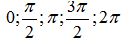 
на единичной окружности;
2. Операции над числами7.1.2.8.1.2.9.1.2.2. Операции над числами7.1.2.1 - знать определение степени с натуральным показателем и ее свойства;
7.1.2.2 - знать определение степени с нулевым и целым отрицательным показателем и ее свойства;
7.1.2.3 - применять свойства степени с натуральным показателем;
7.1.2.4 - находить числовое значение степени с целым показателем и представлять заданные числа в виде степени;
7.1.2.5 - применять свойства степеней для упрощения алгебраических выражений;
7.1.2.6 - выполнять арифметические действия над числами, записанными в стандартном виде;
7.1.2.7 - сравнивать числа, записанные в стандартном виде;
7.1.2.8 - переводить величины из одних
единиц измерения в другие и записывать результаты в стандартном виде;
7.1.2.9 - находить приближенные значения величин и записывать их в стандартном виде;
7.1.2.10 – вычислять абсолютные и относительные погрешности приближенных значений выражений;
7.1.2.11 - использовать формулы сокращенного умножения для рационального счета;8.1.2.1 - применять свойства арифметического квадратного корня;
8.1.2.2 - оценивать значение квадратного корня;
8.1.2.3 - выносить множитель из-под знака корня и вносить множитель под знак корня;
8.1.2.4 - освобождать от иррациональности знаменатель дроби;
8.1.2.5 - выполнять преобразования выражений, содержащих квадратные корни;9.1.2.1 - переводить градусы в радианы и радианы в градусы;Раздел 2. АлгебраРаздел 2. АлгебраРаздел 2. АлгебраРаздел 2. Алгебра1.
Алгебраические
выражения и преобразования7.2.1.8.2.1.9.2.1.1.
Алгебраические
выражения и преобразования7.2.1.1 - применять свойства степени с целым показателем при нахождении значений числовых выражений;
7.2.1.2 - знать определение одночлена, находить его коэффициент и степень;
7.2.1.3 - записывать одночлен в стандартном виде;
7.2.1.4 - выполнять умножение одночленов и представлять одночлен в виде произведения множителей;
7.2.1.5 - знать определение многочлена и находить его степень;
7.2.1.6 - приводить многочлен к стандартному виду;
7.2.1.7 - выполнять сложение и вычитание многочленов;
7.2.1.8 - выполнять умножение многочлена на одночлен;
7.2.1.9 - выполнять умножение многочлена на многочлен;
7.2.1.10 - знать и применять формулы сокращенного умножения
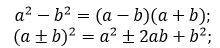 
7.2.1.11 - знать и применять формулы сокращенного умножения
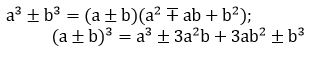 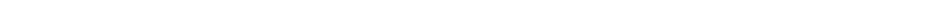 

7.2.1.12 - раскладывать алгебраические выражения на множители вынесением общего множителя за скобки и способом группировки;
7.2.1.13 - выполнять тождественные преобразования алгебраических выражений;
7.2.1.14 - раскладывать алгебраические выражения на множители с помощью формул сокращенного умножения;
7.2.1.15 - выполнять тождественные преобразования алгебраических выражений с помощью формул сокращенного умножения;
7.2.1.16 - распознавать алгебраические дроби;
7.2.1.17 - находить область допустимых значений переменных в алгебраической дроби;
7.2.1.18 - применять основное свойство алгебраической дроби;
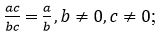 
7.2.1.19 - выполнять сложение и вычитание алгебраических дробей;
7.2.1.20 - выполнять умножение и деление, возведение в степень алгебраических дробей;
7.2.1.21 - выполнять преобразования алгебраических выражений;
8.2.1.1 - усвоить понятие корня квадратного трехчлена;
8.2.1.2 - выделять полный квадрат двучлена из трехчлена;
8.2.1.3 - раскладывать квадратный трехчлен на множители;2. Уравнения и неравенства, их системы и совокупности7.2.2.8.2.2.9.2.2.2. Уравнения и неравенства, их системы и совокупности8.2.2.1 - знать определение квадратного уравнения;
8.2.2.2 - различать виды квадратных уравнений;
8.2.2.3 - решать квадратные уравнения;
8.2.2.4 - применять теорему Виета;
8.2.2.5 - решать дробно-рациональные уравнения;
8.2.2.6 - решать уравнения, приводимые к квадратным уравнениям;
8.2.2.7 - решать квадратные неравенства;
8.2.2.8 - решать рациональные неравенства;9.2.2.1 - различать линейные и нелинейные уравнения с двумя переменными;
9.2.2.2 - решать системы нелинейных уравнений с двумя переменными;
9.2.2.3 - решать неравенства с двумя переменными;
9.2.2.4 - решать системы нелинейных неравенств с двумя переменными;3. Последовательности и суммирование7.2.3.8.2.3.9.2.3.3. Последовательности и суммирование9.2.3.1 - иметь представление о числовой последовательности и знать способы ее задания;
9.2.3.2 - распознавать арифметическую и геометрическую прогрессии среди числовых последовательностей;
9.2.3.3 - знать и применять формулы n-го члена, суммы n первых членов и характеристическое свойство арифметической прогрессии;
9.2.3.4 - знать и применять формулы n-го члена, суммы n первых членов и характеристическое свойство геометрической прогрессии;
9.2.3.5 - применять формулу суммы бесконечно убывающей геометрической прогрессии;4.
Тригонометрия7.2.4.8.2.4.9.2.4.4.
Тригонометрия9.2.4.1 - знать определение синуса, косинуса, тангенса и котангенса произвольного угла;
9.2.4.2 – знать и применять основные тригонометрические тождества;
9.2.4.3 - знать и применять тригонометрические формулы суммы и разности углов, формулы двойного и половинного угла
9.2.4.4 - знать и применять формулы приведения;
9.2.4.5 - знать и применять формулы преобразования суммы и разности тригонометрических функций в произведение и произведение в сумму или разность;
9.2.4.6 - выполнять тождественные преобразования тригонометрических выражений;Раздел 3. Статистика и теория вероятностейРаздел 3. Статистика и теория вероятностейРаздел 3. Статистика и теория вероятностейРаздел 3. Статистика и теория вероятностей1. Основы
комбинаторики7.3.1.8.3.1.9.3.1.1. Основы
комбинаторики9.3.1.1 - знать правила комбинаторики (правила суммы и произведения);
9.3.1.2 - знать определение факториала числа;
9.3.1.3 - знать определения перестановки, размещения, сочетания без повторений;
9.3.1.4 - знать и применять формулы комбинаторики для вычисления чисел перестановок, размещений, сочетания без повторений;
9.3.1.5 – знать и применять формулу бинома Ньютона и его свойства;2. Основы теории вероятностей7.3.2.8.3.2.9.3.2.2. Основы теории вероятностей9.3.2.1 - усвоить понятия: событие, случайное событие, достоверное событие, невозможное событие, благоприятствующие исходы, равновозможные и противоположные события;
9.3.2.2 - различать элементарное событие от неэлементарного;
9.3.2.3 - знать классическое определение вероятности и применять его для решения задач;3. Статистика и анализ данных7.3.3.8.3.3.9.3.3.3. Статистика и анализ данных7.3.3.1 - усвоить понятия генеральной совокупности, случайной выборки, вариационного ряда, варианты;
7.3.3.2 - вычислять абсолютную и относительную частоты варианты;
7.3.3.3 - собирать статистические данные и представлять их в табличном виде;
7.3.3.4 - представлять выборку в виде частотной таблицы;
7.3.3.5 - проверять данные таблицы на непротиворечивость;
7.3.3.6 - представлять результаты выборки в виде полигона частот;
7.3.3.7 - анализировать статистическую информацию, представленную в виде таблицы или полигона частот;8.3.3.1 - представлять результаты выборки в виде интервальной таблицы частот;
8.3.3.2 - представлять данные интервальной таблицы частот в виде гистограммы частот;
8.3.3.3 - знать определение накопленной частоты;
8.3.3.4 - анализировать информацию по статистической таблице, полигону частот, гистограмме;Раздел 4. Математическое моделирование и анализРаздел 4. Математическое моделирование и анализРаздел 4. Математическое моделирование и анализРаздел 4. Математическое моделирование и анализ1. Начало математического анализа7.4.1.8.4.1.9.4.1.1. Начало математического анализа7.4.1.1 - усвоить понятия функции и графика функции;
7.4.1.2 - знать способы задания функции;
7.4.1.3 - находить область определения и множество значений функции;
 7.4.1.4 - знать определение линейной функции 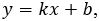  , строить ее график и устанавливать его расположение в зависимости от значений k и b;
7.4.1.5 - находить точки пересечения графика линейной функции с осями координат;
 7.4.1.6 - определять знаки k и b линейной функции 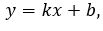  заданной графиком;
7.4.1.7 - распознавать взаимное расположение графиков линейных функций в зависимости от значений их коэффициентов;
7.4.1.8 - задавать формулой линейную функцию, график которой параллелен графику данной функции или пересекает его;
7.4.1.9 - строить график функции у=ах2 (а≠0) и знать ее свойства;
7.4.1.10 - строить график функции у=ах3 (а≠0) и знать ее свойства;
7.4.1.11 - строить график функции и знать ее свойства;
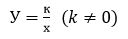  8.4.1.1 - знать свойства функции 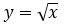  и строить ее график;
8.4.1.2 - знать свойства и строить графики квадратичных функций вида
y=a(x-m)2, y=ax2+n, y=a(x-m)2+n, a≠0;
8.4.1.3 - знать свойства и строить график квадратичной функции вида
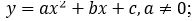 
8.4.1.4 - находить значения функции по заданным значениям аргумента и находить значение аргумента по заданным значениям функции;
2. Решение задач с помощью математического моделирования7.4.2.8.4.2.9.4.2.2. Решение задач с помощью математического моделирования7.4.2.1 - решать системы линейных уравнений графическим способом;8.4.2.1 - решать текстовые задачи с помощью квадратных уравнений;
8.4.2.2 - решать текстовые задачи с помощью дробно-рациональных уравнений;9.4.2.1 - решать текстовые задачи с помощью систем уравнений;3. Математический язык и математическая модель7.4.3.8.4.3.9.4.3.3. Математический язык и математическая модель8.4.3.1 - составлять математическую модель по условию задачи;9.4.3.1 - составлять математическую модель по условию задачи;Приложение
к Типовой программе
(с сокращением учебной нагрузки) 
по учебному предмету 
"Алгебра" для 7-9 классов
уровня основного
среднего образованияРаздел долгосрочного планаСодержание раздела долгосрочного планаЦели обучения1 четверть1 четверть1 четвертьПовторение курса математики 5-6 классовПовторение курса математики 5-6 классовПовторение курса математики 5-6 классовСтепень с целым показателемСтепень с натуральным показателем и ее свойства7.1.2.1 - знать определение степени с натуральным показателем и ее свойства;
7.1.2.3 - применять свойства степени с натуральным показателем;Степень с целым показателемСтепень с целым показателем и ее свойства7.1.2.2 - знать определение степени с нулевым и целым отрицательным показателем и ее свойства;
7.1.2.4 - находить числовое значение степени с целым показателем и представлять заданные числа в виде степени;
7.2.1.1 - применять свойства степени с целым показателем при нахождении значений числовых выражений;Степень с целым показателемПреобразование выражений, содержащих степени7.1.2.5 - применять свойства степеней для упрощения алгебраических выражений;Степень с целым показателемСтандартный вид числа7.1.1.1 - записывать числа в стандартном виде;
7.1.2.6 - выполнять арифметические действия над числами, записанными в стандартном виде;
7.1.2.7 - сравнивать числа, записанные в стандартном виде;
7.1.2.8 - переводить величины из одних
единиц измерения в другие и записывать результаты в стандартном виде;
7.1.2.9 - находить приближенные значения величин и записывать их в стандартном виде;
7.1.2.10 – вычислять абсолютные и относительные погрешности приближенных значений выражений;МногочленыОдночлены и действия над ними. Степень и стандартный вид одночлена7.2.1.2 - знать определение одночлена, находить его коэффициент и степень;
7.2.1.3 - записывать одночлен в стандартном виде;
7.2.1.4 - выполнять умножение одночленов и представлять одночлен в виде произведения множителей;МногочленыМногочлены. Степень и стандартный вид многочлена7.2.1.5 - знать определение многочлена и находить его степень;
7.2.1.6 - приводить многочлен к стандартному виду;МногочленыДействия над многочленами7.2.1.7 - выполнять сложение и вычитание многочленов;
7.2.1.8 - выполнять умножение многочлена на одночлен;
7.2.1.9 - выполнять умножение многочлена на многочлен;МногочленыРазложение многочлена на множители7.2.1.12 - раскладывать алгебраические выражения на множители вынесением общего множителя за скобки и способом группировки;МногочленыТождественные преобразования выражений7.2.1.13 - выполнять тождественные преобразования алгебраических выражений2 четверть2 четверть2 четвертьФункция. График функцииФункция и график функции7.4.1.1 - усвоить понятия функции и графика функции;
7.4.1.2 - знать способы задания функции;
7.4.1.3 - находить область определения и множество значений функции;Функция. График функцииЛинейная функция и ее график 7.4.1.4 - знать определение линейной функции 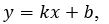  , строить ее график и устанавливать его расположение в зависимости от значений k и b;
7.4.1.5 - находить точки пересечения графика линейной функции с осями координат (без построения графика);
 7.4.1.6 - определять знаки k и b линейной функции 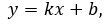  заданной графиком;
Функция. График функцииВзаимное расположение графиков линейных функций7.4.1.7 - распознавать взаимное расположение графиков линейных функций в зависимости от значений их коэффициентов;
7.4.1.8 - задавать формулой линейную функцию, график которой параллелен графику данной функции или пересекает его;Функция. График функцииРешение системы линейных уравнений с двумя переменными графическим способом7.4.2.3 - решать системы линейных уравнений графическим способом;Функция. График функцииФункции вида у=ах2, у=ах3 и
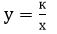  ( k≠0) , их графики и свойства
7.4.1.9 - строить график функции у=ах2 (а≠0) и знать ее свойства;
7.4.1.10 - строить график функции у=ах3 (а≠0) и знать ее свойства;
7.4.1.11 - строить график функции
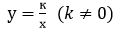 
и знать ее свойства;
Элементы статистикиВариационные ряды7.3.3.1 - усвоить понятия генеральной совокупности, случайной выборки, вариационного ряда, варианты;Элементы статистикиАбсолютная частота и относительная частота. Таблица частот7.3.3.2 - вычислять абсолютную и относительную частоты варианты;
7.3.3.3 - собирать статистические данные и представлять их в табличном виде;
7. 3.3.4 - представлять выборку в виде частотной таблицы;
7.3.3.5 - проверять данные таблицы на непротиворечивость;Элементы статистикиПолигон частот7.3.3.6 - представлять результаты выборки в виде полигона частот;
7.3.3.7 - анализировать статистическую информацию, представленную в виде таблицы или полигона частот;3 четверть3 четверть3 четвертьФормулы сокращенного умноженияФормулы сокращенного умножения7.2.1.10 - знать и применять формулы сокращенного умножения
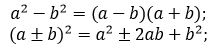 
7.2.1.11 - знать и применять формулы сокращенного умножения
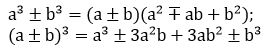 Формулы сокращенного умноженияПреобразования выражений с помощью формул сокращенного умножения7.1.2.9 - использовать формулы сокращенного умножения для рационального счета;
7.2.1.14 - раскладывать алгебраические выражения на множители с помощью формул сокращенного умножения;
7.2.1.15 - выполнять тождественные преобразования алгебраических выражений с помощью формул сокращенного умножения;4 четверть4 четверть4 четвертьАлгебраическая дробьАлгебраическая дробь и ее основное свойство7.2.1.16 - распознавать алгебраические дроби;
7.2.1.17 - находить область допустимых значений переменных в алгебраической дроби;
7.2.1.18 - применять основное свойство алгебраической дроби
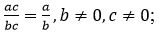 ;
Алгебраическая дробьДействия над алгебраическими дробями7.2.1.19 - выполнять сложение и вычитание алгебраических дробей;
7.2.1.20 - выполнять умножение и деление, возведение в степень алгебраических дробей;Алгебраическая дробьТождественные преобразования алгебраических выражений7.2.1.21 - выполнять преобразования алгебраических выражений;Повторение курса алгебры 7 классаПовторение курса алгебры 7 классаПовторение курса алгебры 7 классаРаздел долгосрочного планаСодержание раздела долгосрочного планаЦели обучения1 четверть1 четверть1 четвертьПовторение курса алгебры 7 классаПовторение курса алгебры 7 классаПовторение курса алгебры 7 классаКвадратные корни и иррациональные выраженияДействительные числа8.1.1.1 - усвоить понятия иррационального и действительного чисел;Квадратные корни и иррациональные выраженияКвадратный корень8.1.1.2 - знать определения и различать понятия квадратного корня и арифметического квадратного корня;
8.1.2.1 - применять свойства арифметического квадратного корня;
8.1.2.2 - оценивать значение квадратного корня;Квадратные корни и иррациональные выраженияПреобразования выражений, содержащих квадратные корни8.1.2.3 - выносить множитель из-под знака корня и вносить множитель под знак корня;
8.1.2.4 - освобождать от иррациональности знаменатель дроби;
8.1.2.5 - выполнять преобразования выражений, содержащих квадратные корни;Квадратные корни и иррациональные выражения Функция 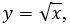  ее график и свойства
 8.4.1.1 - знать свойства функции  и строить ее график;
8.4.1.4 - находить значения функции по заданным значениям аргумента и находить значение аргумента по заданным значениям функции;
2 четверть2 четверть2 четвертьКвадратные уравненияКвадратное уравнение8.2.2.1 - знать определение квадратного уравнения;
8.2.2.2 - различать виды квадратных уравнений;Квадратные уравненияРешение квадратных уравнений8.2.2.3 - решать квадратные уравнения;
8.2.2.4 - применять теорему Виета;Квадратные уравненияКвадратный трехчлен8.2.1.1 - усвоить понятие корня квадратного трехчлена;
8.2.1.2 - выделять полный квадрат двучлена из трехчлена;
8.2.1.3 - раскладывать квадратный трехчлен на множители;Квадратные уравненияРешение уравнений8.2.2.5 - решать дробно-рациональные уравнения;
8.2.2.6 - решать уравнения, приводимые к квадратным уравнениям;3 четверть3 четверть3 четвертьКвадратные уравненияРешение текстовых задач8.4.3.1 - составлять математическую модель по условию задачи;
8.4.2.1 - решать текстовые задачи с помощью квадратных уравнений;
8.4.2.2 - решать текстовые задачи с помощью дробно-рациональных уравнений;Квадратичная функцияКвадратичная функция и ее график8.4.1.2 - знать свойства и строить графики квадратичных функций вида
y=a(x-m)2, y=ax2+n, y=a(x-m)2+n, a≠0;
8.4.1.3 - знать свойства и строить график квадратичной функции вида
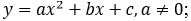 
8.4.1.4 - находить значения функции по заданным значениям аргумента и находить значение аргумента по заданным значениям функции;
Элементы статистикиПолигон частот, гистограмма частот8.3.3.1 - представлять результаты выборки в виде интервальной таблицы частот;
8.3.3.2 - представлять данные интервальной таблицы частот в виде гистограммы частот;Элементы статистикиСреднее значение. Дисперсия. Стандартное отклонение8.3.3.3 - знать определение накопленной частоты;
8.3.3.4 - анализировать информацию по статистической таблице, полигону частот, гистограмме;4 четверть4 четверть4 четвертьНеравенстваКвадратное неравенство8.2.2.7 - решать квадратные неравенства;НеравенстваРациональное неравенство8.2.2.8 - решать рациональные неравенства;Повторение курса алгебры 8 классаПовторение курса алгебры 8 классаПовторение курса алгебры 8 классаРаздел долгосрочного планаСодержание раздела долгосрочного планаЦели обученияЦели обучения1 четверть1 четверть1 четверть1 четвертьПовторение курса алгебры 8 классаПовторение курса алгебры 8 классаПовторение курса алгебры 8 классаПовторение курса алгебры 8 классаУравнения, неравенства с двумя переменными и их системыНелинейные уравнения с двумя переменными и их системы9.2.2.1 - различать линейные и нелинейные уравнения с двумя переменными;
9.2.2.2 - решать системы нелинейных уравнений с двумя переменными;
9.4.3.1 - составлять математическую модель по условию задачи;
9.4.2.1 - решать текстовые задачи с помощью систем уравнений;9.2.2.1 - различать линейные и нелинейные уравнения с двумя переменными;
9.2.2.2 - решать системы нелинейных уравнений с двумя переменными;
9.4.3.1 - составлять математическую модель по условию задачи;
9.4.2.1 - решать текстовые задачи с помощью систем уравнений;Уравнения, неравенства с двумя переменными и их системыНеравенства с двумя переменными9.2.2.3 - решать неравенства с двумя переменными;9.2.2.3 - решать неравенства с двумя переменными;Уравнения, неравенства с двумя переменными и их системыСистемы нелинейных неравенств с двумя переменными9.2.2.4 - решать системы нелинейных неравенств с двумя переменными;9.2.2.4 - решать системы нелинейных неравенств с двумя переменными;Элементы комбинаторикиОсновные понятия и правила комбинаторики (правила суммы и произведения)9.3.1.1 - знать правила комбинаторики (правила суммы и произведения);
9.3.1.2 - знать определение факториала числа;
9.3.1.3 - знать определения перестановки, размещения, сочетания без повторений;
9.3.1.4 - знать и применять формулы комбинаторики для вычисления чисел перестановок, размещений, сочетания без повторений;
9.3.1.5 – знать и применять формулу бинома Ньютона9.3.1.1 - знать правила комбинаторики (правила суммы и произведения);
9.3.1.2 - знать определение факториала числа;
9.3.1.3 - знать определения перестановки, размещения, сочетания без повторений;
9.3.1.4 - знать и применять формулы комбинаторики для вычисления чисел перестановок, размещений, сочетания без повторений;
9.3.1.5 – знать и применять формулу бинома Ньютона2 четверть2 четверть2 четверть2 четвертьПоследовательностиЧисловая последовательность, способы ее задания и свойства9.2.3.1 - иметь представление о числовой последовательности и способах ее задания;9.2.3.1 - иметь представление о числовой последовательности и способах ее задания;ПоследовательностиАрифметическая и геометрическая прогрессии9.2.3.2 - распознавать арифметическую и геометрическую прогрессии среди числовых последовательностей;
9.2.3.3 - знать и применять формулы n-го члена, суммы n первых членов и характеристическое свойство арифметической прогрессии;
9.2.3.4 - знать и применять формулы n-го члена, суммы n первых членов и характеристическое свойство геометрической прогрессии;9.2.3.2 - распознавать арифметическую и геометрическую прогрессии среди числовых последовательностей;
9.2.3.3 - знать и применять формулы n-го члена, суммы n первых членов и характеристическое свойство арифметической прогрессии;
9.2.3.4 - знать и применять формулы n-го члена, суммы n первых членов и характеристическое свойство геометрической прогрессии;ПоследовательностиБесконечно убывающая геометрическая прогрессия9.2.3.5 – знать и применять формулу суммы бесконечно убывающей геометрической прогрессии;9.2.3.5 – знать и применять формулу суммы бесконечно убывающей геометрической прогрессии;3 четверть3 четверть3 четверть3 четвертьТригонометрияГрадусная и радианная меры угла и дуги9.1.1.1 - усвоить понятие радианной меры угла;
9.1.2.1 - переводить градусы в радианы и радианы в градусы;
9.1.1.2 - отмечать числа
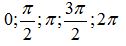  на единичной окружности;
9.1.1.1 - усвоить понятие радианной меры угла;
9.1.2.1 - переводить градусы в радианы и радианы в градусы;
9.1.1.2 - отмечать числа
 на единичной окружности;
ТригонометрияСинус, косинус, тангенс и котангенс произвольного угла9.2.4.1 - знать определения синуса, косинуса, тангенса и котангенса произвольного угла;9.2.4.1 - знать определения синуса, косинуса, тангенса и котангенса произвольного угла;ТригонометрияФормулы тригонометрии9.2.4.2 - знать и применять основные тригонометрические тождества;
9.2.4.3 - знать и применять тригонометрические формулы суммы и разности углов, формулы двойного и половинного угла;
9.2.4.4 - знать и применять формулы приведения;9.2.4.2 - знать и применять основные тригонометрические тождества;
9.2.4.3 - знать и применять тригонометрические формулы суммы и разности углов, формулы двойного и половинного угла;
9.2.4.4 - знать и применять формулы приведения;4 четверть4 четверть4 четверть4 четвертьТригонометрияФормулы тригонометрии9.2.4.5 - знать и применять формулы преобразования суммы и разности тригонометрических функций в произведение и произведение в сумму или разность;9.2.4.5 - знать и применять формулы преобразования суммы и разности тригонометрических функций в произведение и произведение в сумму или разность;Тождественные преобразования тригонометрических выражений9.2.4.6 - выполнять тождественные преобразования тригонометрических выражений;9.2.4.6 - выполнять тождественные преобразования тригонометрических выражений;Элементы теории вероятностейОсновы теории вероятностей9.3.2.1 - усвоить понятия: событие, случайное событие, достоверное событие, невозможное событие, благоприятствующие исходы, равновозможные и противоположные события;
9.3.2.2 - различать элементарное событие от неэлементарного;
9.3.2.3 - знать классическое определение вероятности и применять его для решения задач.9.3.2.1 - усвоить понятия: событие, случайное событие, достоверное событие, невозможное событие, благоприятствующие исходы, равновозможные и противоположные события;
9.3.2.2 - различать элементарное событие от неэлементарного;
9.3.2.3 - знать классическое определение вероятности и применять его для решения задач. Повторение курса алгебры 7-9 классов  Повторение курса алгебры 7-9 классов  Повторение курса алгебры 7-9 классов  Повторение курса алгебры 7-9 классов Приложение 618 к приказу 
Министра образования и науки 
Республики Казахстан
от 3 апреля 2013 года № 115Приложение 618 к приказу 
Министра образования и науки 
Республики Казахстан
от 3 апреля 2013 года № 115Раздел 1. ГеометрияРаздел 1. ГеометрияРаздел 1. ГеометрияРаздел 1. ГеометрияРаздел 1. ГеометрияРаздел 1. Геометрия1. Понятие о геометри-ческих фигурах7.1.1.7.1.1.7.1.1.8.1.1.9.1.1.1. Понятие о геометри-ческих фигурах7.1.1.1 - знать основные фигуры планиметрии: точка, прямая;
7.1.1.2 - знать и применять аксиомы принадлежности точек и прямых;
7.1.1.3 - понимать, чем отличается аксиома от теоремы; выделять условие и заключение теоремы;
7.1.1.4 - знать методы доказательства теорем;
7.1.1.5 - знать определения отрезка, луча, угла, треугольника, полуплоскости;
7.1.1.6 - знать и применять аксиомы измерения отрезков и углов;
7.1.1.8 - знать и применять аксиомы откладывания отрезков и углов;
7.1.1.9 - знать определения смежных и вертикальных углов;
 7.1.1.10 – знать и применять свойства вертикальных и смежных углов; 
7.1.1.11 - знать аксиому существования треугольника, равного данному;
7.1.1.12 - знать определение медианы, биссектрисы, высоты, серединного перпендикуляра треугольника и изображать их;
7.1.1.13 - различать виды треугольников;
7.1.1.14 - знать элементы равностороннего, равнобедренного и прямоугольного треугольников;
7.1.1.15 – знать теорему о сумме внутренних углов треугольника и ее следствия;
7.1.1.16 - применять теорему о сумме внутренних углов треугольника и следствия из нее при решении задач;
7.1.1.17 - знать определение внешнего угла треугольника;
7.1.1.18 - применять теорему о внешнем угле треугольника;
7.1.1.19 - знать соотношение между сторонами и углами треугольника и применять его при решении задач;
7.1.1.20 - знать признаки равенства треугольников;
7.1.1.21 - применять свойства и признаки равнобедренного треугольника;
7.1.1.22 - знать и применять признаки равенства прямоугольных треугольников;
7.1.1.23 - применять свойства прямоугольного треугольника;
 7.1.1.24 - знать определения окружности и круга, их элементов (центр, радиус, диаметр, хорда); 
7.1.1.25 - знать и применять определение и свойства центрального угла;
7.1.1.26 - знать и применять теоремы о перпендикулярности диаметра и хорды;
 7.1.127 - знать определения геометрического места точек; 7.1.1.1 - знать основные фигуры планиметрии: точка, прямая;
7.1.1.2 - знать и применять аксиомы принадлежности точек и прямых;
7.1.1.3 - понимать, чем отличается аксиома от теоремы; выделять условие и заключение теоремы;
7.1.1.4 - знать методы доказательства теорем;
7.1.1.5 - знать определения отрезка, луча, угла, треугольника, полуплоскости;
7.1.1.6 - знать и применять аксиомы измерения отрезков и углов;
7.1.1.8 - знать и применять аксиомы откладывания отрезков и углов;
7.1.1.9 - знать определения смежных и вертикальных углов;
 7.1.1.10 – знать и применять свойства вертикальных и смежных углов; 
7.1.1.11 - знать аксиому существования треугольника, равного данному;
7.1.1.12 - знать определение медианы, биссектрисы, высоты, серединного перпендикуляра треугольника и изображать их;
7.1.1.13 - различать виды треугольников;
7.1.1.14 - знать элементы равностороннего, равнобедренного и прямоугольного треугольников;
7.1.1.15 – знать теорему о сумме внутренних углов треугольника и ее следствия;
7.1.1.16 - применять теорему о сумме внутренних углов треугольника и следствия из нее при решении задач;
7.1.1.17 - знать определение внешнего угла треугольника;
7.1.1.18 - применять теорему о внешнем угле треугольника;
7.1.1.19 - знать соотношение между сторонами и углами треугольника и применять его при решении задач;
7.1.1.20 - знать признаки равенства треугольников;
7.1.1.21 - применять свойства и признаки равнобедренного треугольника;
7.1.1.22 - знать и применять признаки равенства прямоугольных треугольников;
7.1.1.23 - применять свойства прямоугольного треугольника;
 7.1.1.24 - знать определения окружности и круга, их элементов (центр, радиус, диаметр, хорда); 
7.1.1.25 - знать и применять определение и свойства центрального угла;
7.1.1.26 - знать и применять теоремы о перпендикулярности диаметра и хорды;
 7.1.127 - знать определения геометрического места точек; 7.1.1.1 - знать основные фигуры планиметрии: точка, прямая;
7.1.1.2 - знать и применять аксиомы принадлежности точек и прямых;
7.1.1.3 - понимать, чем отличается аксиома от теоремы; выделять условие и заключение теоремы;
7.1.1.4 - знать методы доказательства теорем;
7.1.1.5 - знать определения отрезка, луча, угла, треугольника, полуплоскости;
7.1.1.6 - знать и применять аксиомы измерения отрезков и углов;
7.1.1.8 - знать и применять аксиомы откладывания отрезков и углов;
7.1.1.9 - знать определения смежных и вертикальных углов;
 7.1.1.10 – знать и применять свойства вертикальных и смежных углов; 
7.1.1.11 - знать аксиому существования треугольника, равного данному;
7.1.1.12 - знать определение медианы, биссектрисы, высоты, серединного перпендикуляра треугольника и изображать их;
7.1.1.13 - различать виды треугольников;
7.1.1.14 - знать элементы равностороннего, равнобедренного и прямоугольного треугольников;
7.1.1.15 – знать теорему о сумме внутренних углов треугольника и ее следствия;
7.1.1.16 - применять теорему о сумме внутренних углов треугольника и следствия из нее при решении задач;
7.1.1.17 - знать определение внешнего угла треугольника;
7.1.1.18 - применять теорему о внешнем угле треугольника;
7.1.1.19 - знать соотношение между сторонами и углами треугольника и применять его при решении задач;
7.1.1.20 - знать признаки равенства треугольников;
7.1.1.21 - применять свойства и признаки равнобедренного треугольника;
7.1.1.22 - знать и применять признаки равенства прямоугольных треугольников;
7.1.1.23 - применять свойства прямоугольного треугольника;
 7.1.1.24 - знать определения окружности и круга, их элементов (центр, радиус, диаметр, хорда); 
7.1.1.25 - знать и применять определение и свойства центрального угла;
7.1.1.26 - знать и применять теоремы о перпендикулярности диаметра и хорды;
 7.1.127 - знать определения геометрического места точек; 8.1.1.1 - знать понятие ломаной линии;
8.1.1.2 - знать определения многоугольника, выпуклого многоугольника, элементов многоугольника;
 8.1.1.3 - знать формулы суммы внутренних углов и суммы внешних углов многоугольника; 
 8.1.1.4 - знать определение параллелограмма, 
 8.1.1.5 - 
знать и применять свойства параллелограмма;
 8.1.1.6 
знать и применять признаки параллелограмма;
8.1.1.7 - знать определения, свойства и признаки прямоугольника, ромба и квадрата;
8.1.1.8 - знать и применять теорему Фалеса;
8.1.1.9 - знать и применять теорему о пропорциональных отрезках;
8.1.1.10 - знать определение, виды и свойства трапеции;
8.1.1.11 - знать и применять свойство средней линии треугольника;
8.1.1.12 – знать и применять свойство средней линии трапеции;9.1.1.1 - знать и применять формулу длины дуги;
9.1.1.2 - знать и применять формулу площади сектора, сегмента;
9.1.1.3 - знать определение вписанного угла и его свойства;
 9.1.1.4 - знать и применять теоремы о пропорциональности отрезков в круге 2. Взаимное располо-жение геометри-ческих фигур7.1.2.7.1.2.7.1.2.8.1.2.9.1.2.2. Взаимное располо-жение геометри-ческих фигур 7.1.2.1 - знать и применять аксиомы расположения точек на прямой и на плоскости (аксиома порядка); 
7.1.2.2 - знать аксиому параллельности прямых;
7.1.2.3 - распознавать углы, образованные при пересечении двух прямых секущей;
7.1.2.4 - знать и применять признаки параллельности прямых;
7.1.2.5 - знать и применять свойства параллельных прямых;
7.1.2.6 - усвоить понятие перпендикуляра, наклонной и проекции наклонной;
7.1.2.7 - знать и применять теорему о единственности перпендикуляра к прямой;
 7.1.2.8 - знать и применять свойства перпендикулярных прямых; 
7.1.2.9 - знать определения касательной и секущей к окружности;
7.1.2.10 - анализировать случаи взаимного расположения прямой и окружности, двух окружностей;
7.1.2.11 - знать и применять свойства касательной к окружности при решении задач;
7.1.2.12- знать определения окружностей, вписанной в треугольник и описанной около треугольника;
7.1.2.13 - объяснять расположение центров окружностей, вписанной в треугольник и описанной около треугольника;
7.1.2.14 - строить угол, равный данному, биссектрису угла, делить отрезок пополам;
7.1.2.15 - строить серединный перпендикуляр к отрезку, прямую, перпендикулярную к данной прямой;
7.1.2.16 - строить треугольник по заданным элементам; 7.1.2.1 - знать и применять аксиомы расположения точек на прямой и на плоскости (аксиома порядка); 
7.1.2.2 - знать аксиому параллельности прямых;
7.1.2.3 - распознавать углы, образованные при пересечении двух прямых секущей;
7.1.2.4 - знать и применять признаки параллельности прямых;
7.1.2.5 - знать и применять свойства параллельных прямых;
7.1.2.6 - усвоить понятие перпендикуляра, наклонной и проекции наклонной;
7.1.2.7 - знать и применять теорему о единственности перпендикуляра к прямой;
 7.1.2.8 - знать и применять свойства перпендикулярных прямых; 
7.1.2.9 - знать определения касательной и секущей к окружности;
7.1.2.10 - анализировать случаи взаимного расположения прямой и окружности, двух окружностей;
7.1.2.11 - знать и применять свойства касательной к окружности при решении задач;
7.1.2.12- знать определения окружностей, вписанной в треугольник и описанной около треугольника;
7.1.2.13 - объяснять расположение центров окружностей, вписанной в треугольник и описанной около треугольника;
7.1.2.14 - строить угол, равный данному, биссектрису угла, делить отрезок пополам;
7.1.2.15 - строить серединный перпендикуляр к отрезку, прямую, перпендикулярную к данной прямой;
7.1.2.16 - строить треугольник по заданным элементам; 7.1.2.1 - знать и применять аксиомы расположения точек на прямой и на плоскости (аксиома порядка); 
7.1.2.2 - знать аксиому параллельности прямых;
7.1.2.3 - распознавать углы, образованные при пересечении двух прямых секущей;
7.1.2.4 - знать и применять признаки параллельности прямых;
7.1.2.5 - знать и применять свойства параллельных прямых;
7.1.2.6 - усвоить понятие перпендикуляра, наклонной и проекции наклонной;
7.1.2.7 - знать и применять теорему о единственности перпендикуляра к прямой;
 7.1.2.8 - знать и применять свойства перпендикулярных прямых; 
7.1.2.9 - знать определения касательной и секущей к окружности;
7.1.2.10 - анализировать случаи взаимного расположения прямой и окружности, двух окружностей;
7.1.2.11 - знать и применять свойства касательной к окружности при решении задач;
7.1.2.12- знать определения окружностей, вписанной в треугольник и описанной около треугольника;
7.1.2.13 - объяснять расположение центров окружностей, вписанной в треугольник и описанной около треугольника;
7.1.2.14 - строить угол, равный данному, биссектрису угла, делить отрезок пополам;
7.1.2.15 - строить серединный перпендикуляр к отрезку, прямую, перпендикулярную к данной прямой;
7.1.2.16 - строить треугольник по заданным элементам; 9.1.2.1 - знать и применять свойства и признаки вписанных и описанных четырехугольников; 
9.1.2.2 - знать и применять связь между радиусами вписанной и описанной окружностей правильного многоугольника;
9.1.2.3 - знать и применять формулы, связывающие стороны, периметр, площадь правильного многоугольника и радиусы вписанной и описанной окружностей правильного многоугольника;
 9.1.2.4 - знать свойства медиан треугольника; 3.Метрические соотношения7.1.3.7.1.3.8.1.38.1.39.1.3.3.Метрические соотношения7.1.3.1 - знать и применять неравенство треугольника;7.1.3.1 - знать и применять неравенство треугольника;8.1.3.1 - знать и применять свойства медиан, биссектрис, высот и серединных перпендикуляров к сторонам треугольника;
8.1.3.2 - знать определения синуса, косинуса, тангенса и котангенса углов через отношения сторон в прямоугольном треугольнике;
8.1.3.3 - знать и применять теорему Пифагора;
8.1.3.4 - знать и применять свойства высоты в прямоугольном треугольнике, опущенной из вершины прямого угла на гипотенузу;
8.1.3.5 - строить угол по известному значению его синуса, косинуса, тангенса или котангенса;
8.1.3.6 - использовать прямоугольный треугольник для вывода значений синуса, косинуса, тангенса и котангенса углов 300, 450, 600;
8.1.3.7 - применять значения синуса, косинуса, тангенса и котангенса углов 300, 450, 600 для нахождения элементов прямоугольного треугольника;
8.1.3.8 - находить стороны и углы прямоугольного треугольника по двум заданным элементам;
8.1.3.9 - знать определение площади многоугольника и ее свойства;
8.1.3.10 - знать определения равновеликих и равносоставленных фигур;
8.1.3.11 - знать и применять формулы площади параллелограмма, ромба;
8.1.3.12 - знать и применять формулы площади треугольника;
8.1.3.13 - знать и применять формулы площади трапеции;
 8.1.3.14 - вычислять расстояние между двумя точками на плоскости по их координатам; 
 8.1.3.15 - находить координаты середины отрезка; 
 8.1.3.16 - знать уравнение окружности с центром в точке (a; b) и радиусом r: 
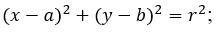 
8.1.3.17 – уравнение прямой ax +by + c = 0;
 8.1.3.18 - выводить формулу 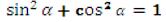  , используя теорему Пифагора и применять при решении задач;
 8.1.3.19 - знать и применять взаимосвязь между синусом, косинусом, тангенсом и котангенсом углов a и (900-a);
8.1.3.1 - знать и применять свойства медиан, биссектрис, высот и серединных перпендикуляров к сторонам треугольника;
8.1.3.2 - знать определения синуса, косинуса, тангенса и котангенса углов через отношения сторон в прямоугольном треугольнике;
8.1.3.3 - знать и применять теорему Пифагора;
8.1.3.4 - знать и применять свойства высоты в прямоугольном треугольнике, опущенной из вершины прямого угла на гипотенузу;
8.1.3.5 - строить угол по известному значению его синуса, косинуса, тангенса или котангенса;
8.1.3.6 - использовать прямоугольный треугольник для вывода значений синуса, косинуса, тангенса и котангенса углов 300, 450, 600;
8.1.3.7 - применять значения синуса, косинуса, тангенса и котангенса углов 300, 450, 600 для нахождения элементов прямоугольного треугольника;
8.1.3.8 - находить стороны и углы прямоугольного треугольника по двум заданным элементам;
8.1.3.9 - знать определение площади многоугольника и ее свойства;
8.1.3.10 - знать определения равновеликих и равносоставленных фигур;
8.1.3.11 - знать и применять формулы площади параллелограмма, ромба;
8.1.3.12 - знать и применять формулы площади треугольника;
8.1.3.13 - знать и применять формулы площади трапеции;
 8.1.3.14 - вычислять расстояние между двумя точками на плоскости по их координатам; 
 8.1.3.15 - находить координаты середины отрезка; 
 8.1.3.16 - знать уравнение окружности с центром в точке (a; b) и радиусом r: 

8.1.3.17 – уравнение прямой ax +by + c = 0;
 8.1.3.18 - выводить формулу  , используя теорему Пифагора и применять при решении задач;
 8.1.3.19 - знать и применять взаимосвязь между синусом, косинусом, тангенсом и котангенсом углов a и (900-a);
9.1.3.1 - знать определение координаты вектора;
9.1.3.2 – знать и применять формулу нахождения длины вектора;
9.1.3.3 - выполнять действия над векторами в координатах;
9.1.3.4 - знать и применять скалярное произведение векторов и его свойства;
9.1.3.5 – вычислять угол между векторами;
9.1.3.6 - знать и применять теорему косинусов;
9.1.3.7 - знать и применять теорему синусов;
9.1.3.8 - знать и применять формулы площади вписанного треугольника
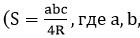 - стороны треугольника, R-радиус описанной окружности), площади описанного многоугольника
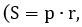  где r – радиус вписанной окружности, p - полупериметр многоугольника);
9.1.3.9 - знать и применять формулы для нахождения радиуса окружности, используя площади вписанных и описанных треугольников;
4. Векторы и преобразования7.1.4.8.1.4.8.1.4.9.1.4.9.1.4.4. Векторы и преобразования9.1.4.1 - знать определения вектора, коллинеарных векторов, равных векторов, нулевого вектора, единичного вектора и длины вектора;
 9.1.4.2 - знать и применять правила сложения векторов и умножения вектора на число; 
9.1.4.3 - применять условие коллинеарности векторов;
 9.1.4.4 - знать определение угла между двумя векторами; 
 9.1.4.5 - знать виды и свойства движения; 
9.1.4.6 - строить образы фигур при симметриях, параллельном переносе, повороте;
9.1.4.7- знать определение и свойства подобных фигур;
9.1.4.8 - знать определение и свойства гомотетии;
9.1.4.9 - знать и применять признаки подобия треугольников;
9.1.4.10 - знать и применять подобие прямоугольных треугольников;
9.1.4.11 - знать и применять свойство биссектрисы треугольника;
9.1.4.12 - знать формулу зависимости между площадями подобных фигур и коэффициентом подобия;9.1.4.1 - знать определения вектора, коллинеарных векторов, равных векторов, нулевого вектора, единичного вектора и длины вектора;
 9.1.4.2 - знать и применять правила сложения векторов и умножения вектора на число; 
9.1.4.3 - применять условие коллинеарности векторов;
 9.1.4.4 - знать определение угла между двумя векторами; 
 9.1.4.5 - знать виды и свойства движения; 
9.1.4.6 - строить образы фигур при симметриях, параллельном переносе, повороте;
9.1.4.7- знать определение и свойства подобных фигур;
9.1.4.8 - знать определение и свойства гомотетии;
9.1.4.9 - знать и применять признаки подобия треугольников;
9.1.4.10 - знать и применять подобие прямоугольных треугольников;
9.1.4.11 - знать и применять свойство биссектрисы треугольника;
9.1.4.12 - знать формулу зависимости между площадями подобных фигур и коэффициентом подобия;Приложение
к Типовой программе
(с сокращением учебной нагрузки) 
по учебному предмету
"Геометрия" для 7-9 классов
уровня основного
среднего образованияРаздел долгосрочного планаСодержание раздела долгосрочного планаЦели обучения1 четверть1 четверть1 четверть Начальные геометрические сведения Основные понятия геометрии. Аксиома. Теорема7.1.1.1 - знать основные фигуры планиметрии: точка, прямая;
7.1.1.5 - знать определения отрезка, луча, угла, треугольника, полуплоскости;
7.1.1.2 - знать и применять аксиомы принадлежности точек и прямых;
7.1.1.3 - понимать, чем отличается аксиома от теоремы; выделять условие и заключение теоремы;
 7.1.2.1 - знать и применять аксиомы расположения точек на прямой и на плоскости (аксиома порядка); 
7.1.1.6 - знать и применять аксиомы измерения отрезков и углов;
7.1.1.8 - знать и применять аксиомы откладывания отрезков и углов;
7.1.1.11 - знать аксиому существования треугольника, равного данному;
7.1.2.2 - знать аксиому параллельности прямых; Начальные геометрические сведения Равенство фигур7.1.1.7 - знать и применять определение и свойства равных фигур; Начальные геометрические сведения  Методы доказательства теорем 7.1.1.4 - знать методы доказательства теорем Начальные геометрические сведения Смежные и вертикальные углы, их свойства7.1.1.9 - знать определения смежных и вертикальных углов;
7.1.1.10 – знать и применять свойства вертикальных и смежных углов;2 четверть2 четверть2 четверть Треугольники Треугольник и его виды7.1.1.13 - различать виды треугольников; Треугольники Медианы, биссектрисы, высоты и средние линии треугольника7.1.1.14 - знать элементы равностороннего, равнобедренного и прямоугольного треугольников;
7.1.1.12 - знать определение медианы, биссектрисы, высоты, серединного перпендикуляра треугольника и изображать их; Треугольники Признаки равенства треугольников7.1.1.20 - знать признаки равенства треугольников; Треугольники Равнобедренный треугольник, его свойства и признаки7.1.1.21- знать и применять свойства и признаки равнобедренного треугольника;3 четверть3 четверть3 четвертьВзаимное расположение прямыхПараллельные прямые, их признаки и свойства7.1.2.3 - распознавать углы, образованные при пересечении двух прямых секущей;
7.1.2.4 - знать и применять признаки параллельности прямых;
7.1.2.5 - знать и применять свойства параллельных прямых;Взаимное расположение прямыхСумма углов треугольника. Внешний угол треугольника7.1.1.15 – знать теорему о сумме внутренних углов треугольника и следствия из нее;
7.1.1.16 - применять теорему о сумме внутренних углов треугольника и следствия из нее при решении задач;
7.1.1.17 - знать определение внешнего угла треугольника;
7.1.1.18 - применять теорему о внешнем угле треугольника;Взаимное расположение прямыхНеравенство треугольника7.1.1.19 - знать соотношение между сторонами и углами треугольника и применять его при решении задач;
7.1.3.1 - знать и применять неравенство треугольника;Взаимное расположение прямыхПризнаки равенства прямоугольных треугольников. Свойства прямоугольного треугольника7.1.1.22 - знать и применять признаки равенства прямоугольных треугольников;
 7.1.1.23 - применять свойства прямоугольного треугольника; Взаимное расположение прямыхПерпендикулярные прямые. Перпендикуляр, наклонная и ее проекция7.1.2.6 - усвоить понятие перпендикуляра, наклонной и проекции наклонной;
7.1.2.7 - знать и применять теорему о единственности перпендикуляра к прямой;
7.1.2.8 - знать и применять свойства перпендикулярных прямых;4 четверть4 четверть4 четверть Окружность. Геометрические построения Окружность, круг, их элементы и части. Центральный угол 7.1.1.24 - знать определения окружности и круга, их элементов (центр, радиус, диаметр, хорда); 
7.1.1.25 - знать и применять определение и свойства центрального угла;
7.1.1.26 - знать и применять теоремы о перпендикулярности диаметра и хорды;
7.1.1.27 - знать определение геометрического места точек; Окружность. Геометрические построения Взаимное расположение прямой и окружности. Взаимное расположение двух окружностей7.1.2.10 - анализировать случаи взаимного расположения прямой и окружности, двух окружностей; Окружность. Геометрические построения Касательная к окружности. Свойства касательных к окружности7.1.2.9 - знать определения касательной и секущей к окружности;
7.1.2.11 - знать и применять свойства касательной к окружности при решении задач; Окружность. Геометрические построения Окружности, описанная около треугольника и вписанная в треугольник7.1.2.12 - знать определения окружностей, вписанной в треугольник и описанной около треугольника;
7.1.2.13 - объяснять расположение центров окружностей, вписанной в треугольник и описанной около треугольника; Окружность. Геометрические построения Задачи на построение7.1.2.14 - строить угол, равный данному, биссектрису угла, делить отрезок пополам;
7.1.2.15 - строить серединный перпендикуляр к отрезку, прямую, перпендикулярную к данной прямой;
 7.1.2.16 - строить треугольник по заданным элементам;  Повторение курса геометрии 7 класса  Повторение курса геометрии 7 класса  Повторение курса геометрии 7 класса Раздел долгосрочного планаСодержание раздела долгосрочного планаЦели обучения1 четверть1 четверть1 четверть Повторение курса геометрии 7 класса  Повторение курса геометрии 7 класса  Повторение курса геометрии 7 класса  Многоугольники. Четырехугольнии Многоугольник8.1.1.1 - знать понятие ломаной линии;
8.1.1.2 - знать определения многоугольника, выпуклого многоугольника, элементов многоугольника;
8.1.1.3 -знать формулы суммы внутренних углов и суммы внешних углов многоугольника Многоугольники. Четырехугольнии Параллелограмм, ромб, прямоугольник, квадрат, их свойства и признаки 8.1.1.4 - знать определение параллелограмма, 
8.1.1.5 - знать и применять свойства параллелограмма;
8.1.1.6 - знать и применять признаки параллелограмма;
8.1.1.7 - знать определения, свойства и признаки прямоугольника, ромба и квадрата Многоугольники. Четырехугольнии Теорема Фалеса. Пропорциональные отрезки8.1.1.8 - знать и применять теорему Фалеса;
8.1.1.9 - знать и применять теорему о пропорциональных отрезках; Многоугольники. Четырехугольнии Трапеция, виды и свойства. Средние линии трапеции и треугольника.8.1.1.10 - знать определение, виды и свойства трапеции;
8.1.1.11 - знать и применять свойство средней линии треугольника;
8.1.1.12 - знать и применять свойство средней линии трапеции; Многоугольники. Четырехугольнии Замечательные точки треугольника 8.1.3.1 - знать и применять свойства медиан, биссектрис, высот и серединных перпендикуляров к сторонам треугольника; 2 четверть2 четверть2 четвертьСоотношения между сторонами и углами прямоугольного треугольникаТригонометрические функции острого угла в прямоугольном треугольнике. Теорема Пифагора8.1.3.2 - знать определения синуса, косинуса, тангенса и котангенса углов через отношения сторон в прямоугольном треугольнике;
8.1.3.3 - знать и применять теорему Пифагора;
 8.1.3.4 - знать и применять свойства высоты в прямоугольном треугольнике, опущенной из вершины прямого угла на гипотенузу Соотношения между сторонами и углами прямоугольного треугольникаОсновные тригонометрические тождества 8.1.3.18 - выводить формулу  , используя теорему Пифагора и применять при решении задач;
 8.1.3.19 - знать и применять взаимосвязь между синусом, косинусом, тангенсом и котангенсом углов a и (900-a);
8.1.3.5 - строить угол по известному значению его синуса, косинуса, тангенса или котангенса;
Соотношения между сторонами и углами прямоугольного треугольникаРешение прямоугольных треугольников8.1.3.6 - использовать прямоугольный треугольник для вывода значений синуса, косинуса, тангенса и котангенса углов 300, 450, 600;
8.1.3.7 - применять значения синуса, косинуса, тангенса и котангенса углов 300, 450, 600 для нахождения элементов прямоугольного треугольника;
 8.1.3.8 - находить стороны и углы прямоугольного треугольника по двум заданным элементам; 3 четверть3 четверть3 четверть Площади Площадь фигуры и ее свойства8.1.3.9 - знать определение площади многоугольника и ее свойства;
8.1.3.10 - знать определения равновеликих и равносоставленных фигур; Площади Площади четырехугольников и треугольников8.1.3.11 - знать и применять формулы площади параллелограмма, ромба;
8.1.3.12 - знать и применять формулы площади треугольника;
8.1.3.13 - знать и применять формулы площади трапеции;4 четверть4 четверть4 четвертьПрямоугольная система координат на плоскостиМетод координат на плоскости 8.1.3.14 - вычислять расстояние между двумя точками на плоскости по их координатам; 
 8.1.3.15 – знать и применять формулу нахождения находить отрезка; 
 8.1.3.16 - знать уравнение окружности с центром в точке (a,b) и радиусом r: 
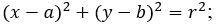 
8.1.3.17 – знать уравнение прямой ax +by + c = 0;
Повторение курса геометрии 8 классаПовторение курса геометрии 8 классаПовторение курса геометрии 8 классаРаздел долгосрочного планаСодержание раздела долгосрочного планаЦели обученияЦели обучения1 четверть1 четверть1 четверть1 четверть Повторение курса геометрии 8 класса  Повторение курса геометрии 8 класса  Повторение курса геометрии 8 класса  Повторение курса геометрии 8 класса  Векторы на плоскости Вектор. Действия над векторами. Коллинеарные и неколлинеарные векторы9.1.4.1 - знать определения вектора, коллинеарных векторов, равных векторов, нулевого вектора, единичного вектора и длины вектора;
 9.1.4.2 - знать и применять правила сложения векторов и умножения вектора на число; 
9.1.4.3 - применять условие коллинеарности векторов;
 9.1.4.4 - знать определение угла между двумя векторами; 
 9.1.4.5 - находить скалярное произведение векторов; 9.1.4.1 - знать определения вектора, коллинеарных векторов, равных векторов, нулевого вектора, единичного вектора и длины вектора;
 9.1.4.2 - знать и применять правила сложения векторов и умножения вектора на число; 
9.1.4.3 - применять условие коллинеарности векторов;
 9.1.4.4 - знать определение угла между двумя векторами; 
 9.1.4.5 - находить скалярное произведение векторов;  Векторы на плоскости Координаты вектора. Действия над векторами, записанными в координатной форме9.1.3.1 - знать определение координаты вектора;
9.1.3.2 – знать и применять формулу нахождения длины вектора;
9.1.3.3 - выполнять действия над векторами в координатах;
9.1.3.4 - знать и применять скалярное произведение векторов и его свойства;
9.1.3.5 - вычислять угол между векторами;9.1.3.1 - знать определение координаты вектора;
9.1.3.2 – знать и применять формулу нахождения длины вектора;
9.1.3.3 - выполнять действия над векторами в координатах;
9.1.3.4 - знать и применять скалярное произведение векторов и его свойства;
9.1.3.5 - вычислять угол между векторами;2 четверть2 четверть2 четверть2 четверть Преобразования плоскости Движение и его свойства9.1.4.5 - знать виды и свойства движения;
9.1.4.6 - строить образы фигур при симметриях, параллельном переносе, повороте;9.1.4.5 - знать виды и свойства движения;
9.1.4.6 - строить образы фигур при симметриях, параллельном переносе, повороте; Преобразования плоскости Подобные фигуры и их свойства. Признаки подобия треугольников9.1.4.7 - знать определение и свойства подобных фигур;
9.1.4.8 - знать определение и свойства гомотетии;
9.1.4.9 - знать и применять признаки подобия треугольников;
9.1.4.10 - знать и применять подобие прямоугольных треугольников;
9.1.4.11 - знать и применять свойство биссектрисы треугольника;
9.1.4.12 - знать формулу зависимости между площадями подобных фигур и коэффициентом подобия;9.1.4.7 - знать определение и свойства подобных фигур;
9.1.4.8 - знать определение и свойства гомотетии;
9.1.4.9 - знать и применять признаки подобия треугольников;
9.1.4.10 - знать и применять подобие прямоугольных треугольников;
9.1.4.11 - знать и применять свойство биссектрисы треугольника;
9.1.4.12 - знать формулу зависимости между площадями подобных фигур и коэффициентом подобия;3 четверть3 четверть3 четверть3 четверть Решение треугольников Решение треугольников9.1.3.6 - знать и применять теорему косинусов;
9.1.3.7 - знать и применять теорему синусов;
 9.1.3.8 - знать и применять формулы площади вписанного треугольника 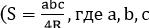 - стороны треугольника, R-радиус описанной окружности), площади описанного многоугольника
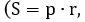  где r – радиус вписанной окружности, p - полупериметр многоугольника);
9.1.3.9 - знать и применять формулы для нахождения радиуса окружности, используя площади вписанных и описанных треугольников;
9.1.3.6 - знать и применять теорему косинусов;
9.1.3.7 - знать и применять теорему синусов;
 9.1.3.8 - знать и применять формулы площади вписанного треугольника - стороны треугольника, R-радиус описанной окружности), площади описанного многоугольника
 где r – радиус вписанной окружности, p - полупериметр многоугольника);
9.1.3.9 - знать и применять формулы для нахождения радиуса окружности, используя площади вписанных и описанных треугольников;
4 четверть4 четверть4 четверть4 четвертьОкружность. МногоугольникиОкружность и круг. Длина дуги. Площади круга, сектора и сегмента9.1.1.1 знать и применять формулу длины дуги;
9.1.1.2 – знать и применять формулу площади сектора, сегмента;
9.1.1.3 - знать определение вписанного угла и его свойства;
9.1.1.4 - знать и применять теоремы о пропорциональности отрезков в круге9.1.1.1 знать и применять формулу длины дуги;
9.1.1.2 – знать и применять формулу площади сектора, сегмента;
9.1.1.3 - знать определение вписанного угла и его свойства;
9.1.1.4 - знать и применять теоремы о пропорциональности отрезков в кругеОкружность. МногоугольникиПравильные многоугольники и окружность9.1.2.1 - знать и применять свойства и признаки вписанных и описанных четырехугольников;
9.1.2.2 - знать и применять связь между радиусами вписанной и описанной окружностей правильного многоугольника;
9.1.2.3 - знать и применять формулы, связывающие стороны, периметр, площадь правильного многоугольника и радиусы вписанной и описанной окружностей правильного многоугольника;
9.1.2.4 - знать и применять свойства медиан треугольника;9.1.2.1 - знать и применять свойства и признаки вписанных и описанных четырехугольников;
9.1.2.2 - знать и применять связь между радиусами вписанной и описанной окружностей правильного многоугольника;
9.1.2.3 - знать и применять формулы, связывающие стороны, периметр, площадь правильного многоугольника и радиусы вписанной и описанной окружностей правильного многоугольника;
9.1.2.4 - знать и применять свойства медиан треугольника;Повторение курса геометрия 7-9 классовПовторение курса геометрия 7-9 классовПовторение курса геометрия 7-9 классовПовторение курса геометрия 7-9 классовПриложение 619 к приказу 
Министра образования и науки 
Республики Казахстан
от 3 апреля 2013 года № 115Приложение 619 к приказу 
Министра образования и науки 
Республики Казахстан
от 3 апреля 2013 года № 115Обучающийся должен:Обучающийся должен:Обучающийся должен:Обучающийся должен:РазделПодраздел5 класс6 класс1 Мир наукиРоль науки Планирование исследования5.1.1.1 определять функции науки как вида человеческой деятельности
5.1.2.1 формулировать вопрос исследования и предположения
5.1.2.2 в процессе исследований сохранение правил техники безопасности6.1.1.1 перечислять объекты исследований естественных наук
6.1.2.1 определять условия безопасного проведения исследования1 Мир наукиСбор и запись данных5.1.3.1 составлять план исследования
5.1.3.2 сформулировать правила техники безопасности при проведении исследования6.1.3.1 использовать международные единицы измерения
6.1.4.1 графически представлять полученные данные
6.1.2.1 определять условия безопасного проведения исследования2. Человек. Земля. ВселеннаяМакро- и микромир. Происхождение планеты Земля5.2.1.1 различать и приводить примеры объектов макро- и микромира
5.2.2.1 объяснять происхождение планеты Земля;6.2.1.1 называть параметры объектов макро- и микромира2. Человек. Земля. ВселеннаяОбщие сведения о Земле. Оболочки Земли.5.2.2.2 называть строение и состав Земли
5.2.3.1 характеризовать оболочки Земли 6.2.3.1 объяснять способы взаимодействия внешних оболочек Земли 2. Человек. Земля. ВселеннаяЖизнь на Земле5.2.4.1 описывать возникновение жизни на Земле;6.2.3.2 объяснять наблюдаемые на Земле процессы и явления;2. Человек. Земля. ВселеннаяСпособы изображения земной поверхности. Условные обозначения5.2.5.1 объяснять понятия "план" и "условные знаки";
5.2.5.2 читать планы местности, используя условные знаки;6.2.5.1 используя масштаб, условные знаки, находить географические координаты и читать географические карты2. Человек. Земля. ВселеннаяИсследование материков и океанов, история исследований5.2.6.1 характеризовать историю освоения и изучения материков и частей света;
5.2.6.2 характеризовать историю изучения океанов6.2.6.1 определять физико-географические особенности природы материков и океанов по плану;2. Человек. Земля. ВселеннаяРасовый состав населения мира5.2.7.1 определять расовый состав населения мира и регионы распространения основных рас и межрасовых групп;6.2.7.1 определять закономерности размещения и плотность населения ;  3. Вещества и материалы  Строение твердых, жидких и газообразных веществ 5.3.1.1 объяснять распространение частиц в жидкостях и газах;
 5.3.1.2 объяснять структуру твердых, жидких и газообразных веществ согласно теории частиц; 6.3.1.1 различать атомы и молекулы, простые и сложные вещества;
6.3.1.2 описывать основные частицы атома и их расположение;  3. Вещества и материалы Строение и свойства веществ5.3.1.3 описывать свойства вещества: текучесть, плотность, тепло-электропроводность, ковкость и пластичность;6.3.1.3 описывать свойства вещества: температуры плавления и кипения;  3. Вещества и материалы Физические и химические явления5.3.1.4 различать физические и химические явления6.3.3.2 объяснять области применения продуктов бытовой химии и правила безопасного обращения с ними;  3. Вещества и материалы Чистые вещества и смеси5.3.2.1 различать чистые вещества и смеси;6.3.2.1 классифицировать вещества на органические и неорганические;  3. Вещества и материалы Виды смесей и способы их разделения5.3.2.2 описывать виды смесей и предлагать способы их разделения;6.3.2.3объяснять процесс нейтрализации
  6.3.2.2 различать кислые, щелочные и нейтральные среды в живой и неживой 
природе и определять среду с помощью универсального индикатора;  3. Вещества и материалы Классификация веществ5.3.2.3 готовить растворы с определенным составом; 6.3.2.1 классифицировать вещества на органические и неорганические; 
6.3.2.3 объяснять процесс нейтрализации  3. Вещества и материалы Образование и получение веществ5.3.3.1 приводить примеры образования некоторых веществ в природе и веществ, полученных искусственным путем;6.3.3.1определять преимущества и недостатки природных и искусственных материалов
6.3.3.2 объяснять области применения продуктов бытовой химии и правила безопасного обращения с ними;
6.3.3.3 называть и показывать крупные центры переработки полезных ископаемых в Казахстане и объяснять влияние добычи и переработки полезных ископаемых на окружающую среду4. Процессы в живой и неживой природеПроцессы в неживой природе5.4.1.1 называть процессы, происходящие в неживой природе (круговорот веществ в природе, выветривание, горообразование, климатические процессы);6.4.1.1 моделировать процессы, происходящие в неживой природе (горообразование, выветривание, круговорот веществ в природе);4. Процессы в живой и неживой природеПричины процессов, происходящих в неживой природе5.4.1.2 объяснять причины и последствия процессов, происходящих в неживой природе6.4.1.2 объяснять химическое превращение веществ в природе4. Процессы в живой и неживой природеСвойства живых организмов5.4.2.1 описывать свойства живых организмов; 6.4.2.1 определять основные компоненты клетки; 
6.4.2.2 различать типы питания организмов и составлять рацион питания;4. Процессы в живой и неживой природеФотосинтез. Условия, необходимые для фотосинтеза5.4.2.2 описывать процесс фотосинтеза;
5.4.2.3 исследовать необходимые условия для протекания фотосинтеза6.4.2.3 исследовать различие в содержании вдыхаемого и выдыхаемого воздуха;
6.4.2.4 исследовать реакцию на раздражители у живых организмов5. Энергия и движениеВиды энергии5.5.1.1 различать виды энергии;6.5.1.1 называть источники энергии;5. Энергия и движениеТемпература и тепловая энергия5.5.1.2 различать температуру и тепловую энергию;
5.5.1.3 измерять температуру с помощью термометра;6.5.1.2 называть и приводить примеры процессов, протекающих с выделением и поглощением энергии;5. Энергия и движениеМетоды тепловой изоляции в зданиях5.5.1.4 объяснять использование практических методов тепловой изоляции в зданиях;6.5.1.3 называть единицу электрической энергии; рассчитывать стоимость электроэнергии; предлагать альтернативные источники получения энергии5. Энергия и движениеВзаимопревращение энергии5.5.1.5 приводить примеры взаимопревращения энергии6.5.1.2 называть и приводить примеры процессов, протекающих с выделением и поглощением энергии;5. Энергия и движениеДвижения в живой и неживой природе5.5.2.1 приводить примеры и объяснять значение движения в живой и неживой природе;
5.5.2.2 исследовать особенности различных видов скелетов животных;
5.5.2.3 определять причины движения тел6.5.2.1 приводить примеры и пояснять относительность движения;
6.5.2.2 различать давление твердых тел, жидкостей и газов;
6.5.2.3описывать строение скелета человека;
6.5.2.4 описывать строение мышц;
6.5.2.5 приводить примеры значения давления для живых организмов;
6.5.2.6 замерять атмосферное и артериальное давление, используя соответствующие приборы и делать выводы6. Экология и устойчивое развитиеЭкосистемы5.6.1.1 определять компоненты экосистемы;
5.6.1.2 классифицировать виды экосистем;6.6.1.1 графически представлять и объяснять взаимосвязь компонентов экосистем;6. Экология и устойчивое развитиеВлияние экологических факторов на функционирование экосистем5.6.1.3 объяснять влияние экологических факторов на функционирование экосистем;
5.6.1.4 сравнивать естественные и искусственные экосистемы6.6.1.2объяснять причины смены экосистем;
6.6.1.3объяснять переход энергии и веществ в экологической пирамиде6. Экология и устойчивое развитиеМногообразие живых организмов5.6.2.1 классифицировать организмы по царствам живой природы;6.6.2.1 использовать характерные особенности организмов для определения видов растений и животных;
6.6.2.2 исследовать многообразие живых организмов в различных экосистемах6. Экология и устойчивое развитиеКрасная книга Республики Казахстан5.6.3.1 определять значение Красной книги Республики Казахстан6.6.3.1 анализировать причины некоторых экологических проблем своего региона;6. Экология и устойчивое развитиеЭкологические проблемы Республики Казахстан (на основе местного компонента)5.6.3.2 называть экологические проблемы Республики Казахстан;
5.6.3.3 исследовать экологические проблемы своего региона;6.6.3.2 предлагать пути решения экологических проблем7. Открытия, меняющие мирОткрытия, меняющие мир5.7.1.1 приводить примеры научных открытий, изменивших мир6.7.1.1 обсуждать значение открытий, изменивших мир;
6.7.1.2 обсуждать вклад казахстанских ученых в развитие естественных наук7. Открытия, меняющие мирОткрытия будущего5.7.1.2 предлагать идеи для будущих исследований в науке6.7.1.3 прогнозировать направления развития исследований науки в будущемПриложение
к Типовой учебной программе
(с сокращением учебной нагрузки) 
по учебному предмету
"Естествознание" для 5-6 классов
уровня основного среднего образованияРаздел долгосрочного планаСодержание раздела долгосрочного планаЦели обучения1 четверть1 четверть1 четверть5.1 Мир наукиРоль науки Планирование исследования5.1.1.1 определять функции науки как вида человеческой деятельности
5.1.2.1 формулировать вопрос исследования и предположения
5.1.2.2 в процессе исследований сохранение правил техники безопасности5.1 Мир наукиСбор и запись данных5.1.3.1 составлять план исследования
5.1.3.2 сформулировать правила техники безопасности при проведении исследования5.1 Человек. Земля. ВселеннаяМакро- и микромир. Происхождение планеты Земля5.2.1.1 различать и приводить примеры объектов макро- и микромира
5.2.2.1 объяснять происхождение планеты Земля;5.1 Человек. Земля. ВселеннаяОбщие сведения о Земле. Оболочки Земли.5.2.2.2 называть строение и состав Земли
5.2.3.1 характеризовать оболочки Земли5.1 Человек. Земля. ВселеннаяЖизнь на Земле5.2.4.1 описывать возникновение жизни на Земле;5.1 Человек. Земля. ВселеннаяСпособы изображения земной поверхности. Условные обозначения5.2.5.1 объяснять понятия "план" и "условные знаки";
5.2.5.2 читать планы местности, используя условные знаки;5.1 Человек. Земля. ВселеннаяИсследование материков и океанов, история исследований5.2.6.1 характеризовать историю освоения и изучения материков и частей света;
5.2.6.2 характеризовать историю изучения океанов5.1 Человек. Земля. ВселеннаяРасовый состав населения мира5.2.7.1 определять расовый состав населения мира и регионы распространения основных рас и межрасовых групп;2 четверть2 четверть2 четверть 5.2 Вещества и материалы  Строение твердых, жидких и газообразных веществ 5.3.1.1 объяснять распространение частиц в жидкостях и газах;
 5.3.1.2 объяснять структуру твердых, жидких и газообразных веществ согласно теории частиц;  5.2 Вещества и материалы Строение и свойства веществ5.3.1.3 описывать свойства вещества: текучесть, плотность, тепло-электропроводность, ковкость и пластичность; 5.2 Вещества и материалы Физические и химические явления5.3.1.4 различать физические и химические явления 5.2 Вещества и материалы Чистые вещества и смеси5.3.2.1 различать чистые вещества и смеси; 5.2 Вещества и материалы Виды смесей и способы их разделения5.3.2.2 описывать виды смесей и предлагать способы их разделения; 5.2 Вещества и материалы Классификация веществ5.3.2.3 готовить растворы с определенным составом; 5.2 Вещества и материалы Образование и получение веществ5.3.3.1 приводить примеры образования некоторых веществ в природе и веществ, полученных искусственным путем;3 четверть3 четверть3 четверть5.3 Процессы в живой и неживой природеПроцессы в неживой природе5.4.1.1 называть процессы, происходящие в неживой природе (круговорот веществ в природе, выветривание, горообразование, климатические процессы);5.3 Процессы в живой и неживой природеПричины процессов, происходящих в неживой природе5.4.1.2 объяснять причины и последствия процессов, происходящих в неживой природе5.3 Процессы в живой и неживой природеСвойства живых организмов5.4.2.1 описывать свойства живых организмов;5.3 Процессы в живой и неживой природеФотосинтез. Условия, необходимые для фотосинтеза5.4.2.2 описывать процесс фотосинтеза;
5.4.2.3 исследовать необходимые условия для протекания фотосинтеза5.3 Энергия и движениеВиды энергии5.5.1.1 различать виды энергии;5.3 Энергия и движениеТемпература и тепловая энергия5.5.1.2 различать температуру и тепловую энергию;
5.5.1.3 измерять температуру с помощью термометра;5.3 Энергия и движениеМетоды тепловой изоляции в зданиях 
5.5.1.4 объяснять использование практических методов тепловой изоляции в зданиях;5.3 Энергия и движениеВзаимопревращение энергии5.5.1.5 приводить примеры взаимопревращения энергии5.3 Энергия и движениеДвижения в живой и неживой природе5.5.2.1 приводить примеры и объяснять значение движения в живой и неживой природе;
5.5.2.2 исследовать особенности различных видов скелетов животных;
5.5.2.3 определять причины движения тел4 четверть4 четверть4 четверть5.4 Экология и устойчивое развитиеЭкосистемы5.6.1.1 определять компоненты экосистемы;
5.6.1.2 классифицировать виды экосистем;5.4 Экология и устойчивое развитиеВлияние экологических факторов на функционирование экосистем5.6.1.3 объяснять влияние экологических факторов на функционирование экосистем;
5.6.1.4 сравнивать естественные и искусственные экосистемы5.4 Экология и устойчивое развитиеМногообразие живых организмов5.6.2.1 классифицировать организмы по царствам живой природы;5.4 Экология и устойчивое развитиеКрасная книга Республики Казахстан5.6.3.1 определять значение Красной книги Республики Казахстан5.4 Экология и устойчивое развитиеЭкологические проблемы Республики Казахстан (на основе местного компонента)5.6.3.2 называть экологические проблемы Республики Казахстан;
5.6.3.3 исследовать экологические проблемы своего региона;5.4 Открытия, меняющие мирОткрытия, меняющие мир5.7.1.1 приводить примеры научных открытий, изменивших мир5.4 Открытия, меняющие мирОткрытия будущего5.7.1.2 предлагать идеи для будущих исследований в наукеРаздел долгосрочного планаСодержание раздела долгосрочного планаЦели обученияЦели обучения1 четверть1 четверть1 четверть1 четверть5.1 Мир наукиРоль науки Планирование исследования6.1.1.1 перечислять объекты исследований естественных наук
6.1.2.1 определять условия безопасного проведения исследования6.1.1.1 перечислять объекты исследований естественных наук
6.1.2.1 определять условия безопасного проведения исследования5.1 Мир наукиСбор и запись данных6.1.3.1 использовать международные единицы измерения
6.1.4.1 графически представлять полученные данные
6.1.2.1 определять условия безопасного проведения исследования6.1.3.1 использовать международные единицы измерения
6.1.4.1 графически представлять полученные данные
6.1.2.1 определять условия безопасного проведения исследования5.1 Человек. Земля. ВселеннаяМакро- и микромир. Происхождение планеты Земля6.2.1.1 называть параметры объектов макро- и микромира6.2.1.1 называть параметры объектов макро- и микромира5.1 Человек. Земля. ВселеннаяОбщие сведения о Земле. Оболочки Земли. 6.2.3.1 объяснять способы взаимодействия внешних оболочек Земли  6.2.3.1 объяснять способы взаимодействия внешних оболочек Земли 5.1 Человек. Земля. ВселеннаяЖизнь на Земле6.2.3.2 объяснять наблюдаемые на Земле процессы и явления;6.2.3.2 объяснять наблюдаемые на Земле процессы и явления;5.1 Человек. Земля. ВселеннаяСпособы изображения земной поверхности. Условные обозначения6.2.5.1 используя масштаб, условные знаки, находить географические координаты и читать географические карты6.2.5.1 используя масштаб, условные знаки, находить географические координаты и читать географические карты5.1 Человек. Земля. ВселеннаяИсследование материков и океанов, история исследований6.2.6.1 определять физико-географические особенности природы материков и океанов по плану;6.2.6.1 определять физико-географические особенности природы материков и океанов по плану;5.1 Человек. Земля. ВселеннаяРасовый состав населения мира6.2.7.1 определять закономерности размещения и плотность населения6.2.7.1 определять закономерности размещения и плотность населения2 четверть2 четверть2 четверть2 четверть 5.2 Вещества и материалы Строение твердых, жидких и газообразных веществ6.3.1.1 различать атомы и молекулы, простые и сложные вещества;
6.3.1.2 описывать основные частицы атома и их расположение;6.3.1.1 различать атомы и молекулы, простые и сложные вещества;
6.3.1.2 описывать основные частицы атома и их расположение; 5.2 Вещества и материалы Строение и свойства веществ6.3.1.3 описывать свойства вещества: температуры плавления и кипения;6.3.1.3 описывать свойства вещества: температуры плавления и кипения; 5.2 Вещества и материалы Физические и химические явления6.3.3.2 объяснять области применения продуктов бытовой химии и правила безопасного обращения с ними;6.3.3.2 объяснять области применения продуктов бытовой химии и правила безопасного обращения с ними; 5.2 Вещества и материалы Чистые вещества и смеси6.3.2.1 классифицировать вещества на органические и неорганические;6.3.2.1 классифицировать вещества на органические и неорганические; 5.2 Вещества и материалы Виды смесей и способы их разделения6.3.2.3объяснять процесс нейтрализации
  6.3.2.2 различать кислые, щелочные и нейтральные среды в живой и неживой 
природе и определять среду с помощью универсального индикатора;6.3.2.3объяснять процесс нейтрализации
  6.3.2.2 различать кислые, щелочные и нейтральные среды в живой и неживой 
природе и определять среду с помощью универсального индикатора; 5.2 Вещества и материалы Классификация веществ 6.3.2.1 классифицировать вещества на органические и неорганические; 
6.3.2.3 объяснять процесс нейтрализации 6.3.2.1 классифицировать вещества на органические и неорганические; 
6.3.2.3 объяснять процесс нейтрализации 5.2 Вещества и материалы Образование и получение веществ6.3.3.1определять преимущества и недостатки природных и искусственных материалов
6.3.3.2 объяснять области применения продуктов бытовой химии и правила безопасного обращения с ними;
6.3.3.4 называть и показывать крупные центры переработки полезных ископаемых в Казахстане и объяснять влияние добычи и переработки полезных ископаемых на окружающую среду6.3.3.1определять преимущества и недостатки природных и искусственных материалов
6.3.3.2 объяснять области применения продуктов бытовой химии и правила безопасного обращения с ними;
6.3.3.4 называть и показывать крупные центры переработки полезных ископаемых в Казахстане и объяснять влияние добычи и переработки полезных ископаемых на окружающую среду3 четверть3 четверть3 четверть3 четверть5.3 Процессы в живой и неживой природеПроцессы в неживой природе6.4.1.1 моделировать процессы, происходящие в неживой природе (горообразование, выветривание, круговорот веществ в природе);6.4.1.1 моделировать процессы, происходящие в неживой природе (горообразование, выветривание, круговорот веществ в природе);5.3 Процессы в живой и неживой природеПричины процессов, происходящих в неживой природе6.4.1.2 объяснять химическое превращение веществ в природе6.4.1.2 объяснять химическое превращение веществ в природе5.3 Процессы в живой и неживой природеСвойства живых организмов 6.4.2.1 определять основные компоненты клетки; 
6.4.2.2 различать типы питания организмов и составлять рацион питания; 6.4.2.1 определять основные компоненты клетки; 
6.4.2.2 различать типы питания организмов и составлять рацион питания;5.3 Процессы в живой и неживой природеФотосинтез. Условия, необходимые для фотосинтеза6.4.2.3 исследовать различие в содержании вдыхаемого и выдыхаемого воздуха;
6.4.2.4 исследовать реакцию на раздражители у живых организмов6.4.2.3 исследовать различие в содержании вдыхаемого и выдыхаемого воздуха;
6.4.2.4 исследовать реакцию на раздражители у живых организмов5.3 Энергия и движениеВиды энергии6.5.1.1 называть источники энергии;6.5.1.1 называть источники энергии;5.3 Энергия и движениеТемпература и тепловая энергия6.5.1.2 называть и приводить примеры процессов, протекающих с выделением и поглощением энергии;6.5.1.2 называть и приводить примеры процессов, протекающих с выделением и поглощением энергии;5.3 Энергия и движениеМетоды тепловой изоляции в зданиях6.5.1.3 называть единицу электрической энергии; рассчитывать стоимость электроэнергии; предлагать альтернативные источники получения энергии6.5.1.3 называть единицу электрической энергии; рассчитывать стоимость электроэнергии; предлагать альтернативные источники получения энергии5.3 Энергия и движениеВзаимопревращение энергии6.5.1.2 называть и приводить примеры процессов, протекающих с выделением и поглощением энергии;6.5.1.2 называть и приводить примеры процессов, протекающих с выделением и поглощением энергии;5.3 Энергия и движениеДвижения в живой и неживой природе6.5.2.1 приводить примеры и пояснять относительность движения;
6.5.2.2 различать давление твердых тел, жидкостей и газов;
6.5.2.3описывать строение скелета человека;
6.5.2.4 описывать строение мышц;
6.5.2.5 приводить примеры значения давления для живых организмов;
6.5.2.6 замерять атмосферное и артериальное давление, используя соответствующие приборы и делать выводы6.5.2.1 приводить примеры и пояснять относительность движения;
6.5.2.2 различать давление твердых тел, жидкостей и газов;
6.5.2.3описывать строение скелета человека;
6.5.2.4 описывать строение мышц;
6.5.2.5 приводить примеры значения давления для живых организмов;
6.5.2.6 замерять атмосферное и артериальное давление, используя соответствующие приборы и делать выводы4 четверть4 четверть4 четверть4 четверть5.4 Экология и устойчивое развитиеЭкосистемы6.6.1.1 графически представлять и объяснять взаимосвязь компонентов экосистем;6.6.1.1 графически представлять и объяснять взаимосвязь компонентов экосистем;5.4 Экология и устойчивое развитиеВлияние экологических факторов на функционирование экосистем6.6.1.2объяснять причины смены экосистем;
6.6.1.3объяснять переход энергии и веществ в экологической пирамиде6.6.1.2объяснять причины смены экосистем;
6.6.1.3объяснять переход энергии и веществ в экологической пирамиде5.4 Экология и устойчивое развитиеМногообразие живых организмов6.6.2.1 использовать характерные особенности организмов для определения видов растений и животных;
6.6.2.2 исследовать многообразие живых организмов в различных экосистемах6.6.2.1 использовать характерные особенности организмов для определения видов растений и животных;
6.6.2.2 исследовать многообразие живых организмов в различных экосистемах5.4 Экология и устойчивое развитиеКрасная книга Республики Казахстан6.6.3.1 анализировать причины некоторых экологических проблем своего региона;6.6.3.1 анализировать причины некоторых экологических проблем своего региона;5.4 Экология и устойчивое развитиеЭкологические проблемы Республики Казахстан (на основе местного компонента)6.6.3.2 предлагать пути решения экологических проблем6.6.3.2 предлагать пути решения экологических проблем5.4 Открытия, меняющие мирОткрытия, меняющие мир6.7.1.1 обсуждать значение открытий, изменивших мир;
6.7.1.2 обсуждать вклад казахстанских ученых в развитие естественных наук6.7.1.1 обсуждать значение открытий, изменивших мир;
6.7.1.2 обсуждать вклад казахстанских ученых в развитие естественных наук5.4 Открытия, меняющие мирОткрытия будущего6.7.1.3 прогнозировать направления развития исследований науки в будущем6.7.1.3 прогнозировать направления развития исследований науки в будущемПриложение 620 к приказу 
Министра образования и науки 
Республики Казахстан
от 3 апреля 2013 года № 115Приложение 620 к приказу 
Министра образования и науки 
Республики Казахстан
от 3 апреля 2013 года № 1157 класс8 класс9 класс1.1Физика – наука о природе1.1Физика – наука о природе1.1Физика – наука о природе7.1.1.1-приводить примеры физических явлений; различать научные методы изучения природы1.2 Физические величины1.2 Физические величины1.2 Физические величины7.1.2.1-соотносить физические величины с их единицами измерения по Международной системе единиц7.1.2.2-различать скалярные и векторные физические величины и приводить примеры7 класс8 класс9 класс1.3 Физические измерения1.3 Физические измерения1.3 Физические измерения7.1.3.1-измерять длину, объем тела, температуру и время, записывать результаты измерений с учетом погрешности8.1.3.1-собирать, анализировать экспериментально полученные данные и записывать их с учетом погрешностей9.1.3.1-объяснять полученные результаты и делать выводы7.1.3.2-определять размер малых тел методом рядов8.1.3.2-определять факторы, влияющие на проведение эксперимента9.1.3.2-анализировать факторы, влияющие на результат эксперимента, и предлагать методы улучшения эксперимента7.1.3.3-знать и соблюдать технику безопасности в кабинете физики8.1.3.3-знать и соблюдать технику безопасности в кабинете физики9.1.3.3-знать и соблюдать технику безопасности в кабинете физики2.1 Основы кинематики2.1 Основы кинематики2.1 Основы кинематики7 класс8 класс9 класс7.2.1.1-объяснять смысл понятий: материальная точка, система отсчета, относительность механического движения; траектория, путь, перемещение, приводить примеры относительности механического движения9.2.1.1-объяснять физический смысл понятий: материальная точка, система отсчета, относительность механического движения; применять теоремы сложения скоростей и перемещений7.2.1.2- различать прямолинейное равномерное и неравномерное движение9.2.1.2-производить сложение, вычитание векторов, умножение вектора на скаляр, находить проекцию вектора на координатную ось, раскладывать вектор на составляющие7.2.1.3- вычислять скорость и среднюю скорость движения тел9.2.1.3- находить перемещение, скорость и ускорение из графиков зависимости этих величин от времени7.2.1.4- строить график зависимости s от t, применяя обозначение единиц измерения на координатных осях графиков и в таблицах9.2.1.4- применять формулы скорости и ускорения при равнопеременном прямолинейном движении в решении задач, применять уравнения координаты и перемещения при равнопеременном прямолинейном движении в решении задач7.2.1.5 определять по графику зависимости перемещения от времени, когда тело:
(1) находится в состоянии покоя,
(2) движется с постоянной скоростью9.2.1.5- экспериментально определять ускорение тела при равноускоренном движении, строить и объяснять графики зависимости перемещения и скорости от времени при равноускоренном движении7.2.1.6- находить скорость тела по графику зависимости перемещения от времени при равномерном движении9.2.1.6- использовать кинематические уравнения равнопеременного движения для описания свободного падения9.2.1.7- описывать движение тела, брошенного горизонтально, используя кинематические уравнения равнопеременного и равномерного движения,9.2.1.8- определять скорость движения тела, брошенного горизонтально, строить траекторию движения тела, брошенного горизонтально9.2.1.9- описывать равномерное движение тела по окружности, используя понятия линейных и угловых величин, применять формулу взаимосвязи линейной и угловой скорости при решении задач9.2.1.10 применять формулы центростремительного ускорения при решении задач2.2 Основы динамики2.2 Основы динамики2.2 Основы динамики7-сынып8-сынып9-сынып7.2.2.1-объяснять явление инерции и приводить примеры9.2.2.1-объяснять смысл понятий: инерция, инертность, инерциальная система отсчета, формулировать первый закон Ньютона и применять при решении задач7.2.2.2-приводить примеры действия сил из повседневной жизни9.2.2.2- объяснять природу силы тяжести, силы упругости, силы трения7.2.2.3-различать и приводить примеры пластичных и упругих деформаций9.2.2.3- формулировать второй закон Ньютона и применять при решении задач7.2.2.4-определять коэффициент жесткости по графику зависимости силы упругости от удлинения9.2.2.4-формулировать третий закон Ньютона и применять при решении задач7.2.2.5- рассчитывать силу упругости по формуле закона Гука9.2.2.5 - формулировать закон Всемирного тяготения и применять его при решении задач7.2.2.6-описывать трение при скольжении, качении, покое, приводить примеры полезного и вредного проявления силы трения9.2.2.6- определять вес тела, движущегося с ускорением, объяснять состояние невесомости7.2.2.7- изображать силы графически в заданном масштабе, графически находить равнодействующую сил, действующих на тело и направленных вдоль одной прямой9.2.2.7- сравнивать особенности орбит космических аппаратов, применять формулу первой космической скорости при решении задач7.2.2.8- различать масса, вес и силу тяжести9.2.2.8-рассчитывать параметры движения тела в поле тяготения;7.2.2.9- измерять массу тела с использованием электронных, пружинных и рычажных весов7.2.2.10- использовать измерительный цилиндр (мензурка) для измерения объема жидкости или твердого тела различной формы7.2.2.11- объяснять физический смысл плотности7.2.2.12- экспериментально определять плотности жидкостей и твердых тел ,применять формулу плотности при решении задач2.3Законы сохранения2.3Законы сохранения2.3Законы сохранения7.2.3.1-объяснять физический смысл механической работы9.2.3.1-различать понятия "импульс тела" и "импульс силы"7.2.3.2-различать два вида механической энергии9.2.3.2-формулировать закон сохранения импульса и применять при его решении задач7.2.3.3-применять формулу кинетической энергии при решении задач9.2.3.3-приводить примеры реактивного движения в природе и технике, оценивать региональное и международное значение космодрома Байконур7.2.3.4-применять формулу потенциальной энергии тела, поднятого над землей и упруго деформированного тела, при решении задач9.2.3.4-определять механическую работу аналитически и графически, объяснять взаимосвязь работы и энергии7.2.3.5-приводить примеры переходов энергии из одного вида в другой, применять закон сохранения механической энергии при решении задач9.2.3.5- применять закон сохранения энергии при решении задач7.2.3.6- объяснять физический смысл мощности7.2.3.7- применять формулы механической работы и мощности при решении задач7 класс8 класс9 класс7.2.4.1-приводить примеры использования простых механизмов и формулировать "Золотое правило механики", объяснять физический смысл понятия "момент силы"7.2.4.2- экспериментально определять положение центра масс плоской фигуры7.2.4.3- формулировать и применять правило момента сил для тела, находящегося в равновесии, при решении задач, экспериментально определять условия равновесия рычага7.2.4.4- экспериментально определять коэффициент полезного действия наклонной плоскости2.5 Колебания и волны2.5 Колебания и волны2.5 Колебания и волны7 класс8 класс9 класс9.2.5.1- приводить примеры свободных и вынужденных колебаний, экспериментально находить амплитуду, период, частоту9.2.5.2- рассчитывать период, циклическую частоту, фазу по формуле9.2.5.3-описывать сохранение энергии в колебательных процессах9.2.5.4-записывать уравнения координат, скорости и ускорения по графикам гармонических колебаний9.2.5.5- объяснять причины возникновения колебаний в различных колебательных системах, исследовать зависимость периода колебаний маятника от различных параметров9.2.5.6- находить ускорение свободного падения из формулы периода математического маятника, строить и анализировать графики зависимости квадрата периода от длины маятника9.2.5.7- описывать по графику зависимость амплитуды вынужденных колебаний от частоты вынуждающей силы, описывать явление резонанса9.2.5.8- применять формулы скорости, частоты и длины волны при решении задач, сравнивать поперечные и продольные волны9.2.5.9- экспериментально определять скорость распространения поверхностных волн9.2.5.10- называть условия возникновения и распространения звука, сопоставлять характеристики звука с частотой и амплитудой звуковой волны9.2.5.11- называть условие возникновения резонанса и приводить примеры его применения9.2.5.12- описывать природу появления эха и способы его использования ,описывать природу появления эха и способы его использования3.1 Основы молекулярно-кинетической теории3.1 Основы молекулярно-кинетической теории3.1 Основы молекулярно-кинетической теории7 класс8 класс9 класс7.3.1.1- описывать строение твердых тел, жидкостей и газов на основе молекулярного строения вещества8.3.1.1- описывать эксперименты и приводить примеры, подтверждающие основные положения молекулярно-кинетической теории7.3.1.2-объяснять физический смысл давления и описывать способы изменения давления, применять формулу давления твердого тела при решении задач8.3.1.2-представлять температуру в разных температурных шкалах (Кельвин, Цельсий), описывать измерение температуры на основе теплового расширения7.3.1.3-объяснять давление газа на основе молекулярного строения8.3.1.3- описывать переход из твердого состояния в жидкое и обратно на основе молекулярно-кинетической теории7.3.1.4- выводить формулу гидростатического давления в жидкостях и применять ее при решении задач8.3.1.4-описывать переход вещества из жидкого состояния в газообразное и обратно на основе молекулярно-кинетической теории7.3.1.5-приводить примеры использования сообщающихся сосудов7.3.1.6- описывать принцип действия гидравлических машин, рассчитывать выигрыш в силе при использовании гидравлических машин7.3.1.7-объяснять природу атмосферного давления и способы его измерения описывать, принцип действия манометра и насоса7.3.1.8-определять выталкивающую силу и исследовать ее зависимость от объема тела, погруженного в жидкость7.3.1.9-объяснять природу выталкивающей силы в жидкостях и газах7.3.1.10-применять закон Архимеда при решении задач3.2 Основы термодинамики3.2 Основы термодинамики3.2 Основы термодинамики7 класс8 класс9 класс8.3.2.1-описывать способы изменения внутренней энергии8.3.2.2-приводить примеры применения теплопередачи в быту и технике, приводить примеры применения теплопередачи в быту и технике8.3.2.3-определять количество теплоты, полученное или отданное в процессе теплопередачи8.3.2.4-объяснить физический смысл удельной теплоемкости8.3.2.5-применять формулу количества теплоты, выделяемого при сгорании топлива, в решении задач,8.3.2.6-исследовать закон сохранения и превращения энергии в тепловых процессах, применять уравнение теплового баланса при решении задач8.3.2.7-применять формулу количества теплоты, поглощаемого. выделяемого при плавлении, кристаллизации, в решении задач8.3.2.8-анализировать график зависимости температуры от времени при плавлении и кристаллизации8.3.2.9- экспериментально определять удельную теплоту плавления льда8.3.2.10- анализировать график зависимости температуры от времени при парообразовании и конденсации, описывать состояние насыщения на примере водяного пара8.3.2.11-определять количество теплоты при парообразовании, объяснять зависимость температуры кипения от внешнего давления8.3.2.12-объяснять первый закон термодинамики8.3.2.13-объяснять второй закон термодинамики8.3.2.14-определять коэффициент полезного действия теплового двигателя8.3.2.15описывать принцип работы двигателя внутреннего сгорания, холодильника и паровой турбины8.3.2.16-предлагать пути совершенствования тепловых двигателей , оценивать влияние тепловых машин на экологическое состояние окружающей среды8.3.2.17- описывать преобразование энергии в тепловых машинах4.1Основы электростатики4.1Основы электростатики4.1Основы электростатики7 класс8 класс9 класс8.4.1.1-характеризовать электрический заряд, объяснять процесс электризации тела трением и индукцией8.4.1.2-приводить примеры положительного и отрицательного влияния электризации8.4.1.3-объяснять закон сохранения электрического заряда, применять закон Кулона при решении задач8.4.1.4-объяснять физический смысл понятия "электрическое поле" и определять его силовую характеристику8.4.1.5-рассчитывать силу, действующую на заряд в однородном электростатическом поле, изображать графически электрическое поле посредством силовых линий8.4.1.6-объяснять физический смысл потенциала, описывать устройство и назначение конденсатора4.2 Электрический ток4.2 Электрический ток4.2 Электрический ток7 класс8 класс9 класс8.4.2.1- объяснять возникновение и условия существования электрического тока8.4.2.2-применять условные обозначения элементов электрической цепи при графическом изображении электрических схем ,объяснять физический смысл напряжения (разность потенциала), его единицы измерения8.4.2.3-измерять силу тока и напряжение в электрической цепи8.4.2.4-строить и объяснять вольт-амперную характеристику металлического проводника при постоянной температуре8.4.2.5-применять закон Ома для участка цепи при решении задач8.4.2.6-объяснять физический смысл сопротивления, его единицы измерения ,применять формулу удельного сопротивления проводника при решении задач8.4.2.7-экспериментально получить закономерности последовательного и параллельного соединения проводников8.4.2.8-рассчитывать электрические цепи, используя закон Ома для участка цепи в последовательном и параллельном соединении проводников8.4.2.9-применять формулы мощности и работы тока в решении задач8.4.2.10-применять закон Джоуля-Ленца при решении задач8.4.2.11-эксперементально определять работу и мощность тока, производить практические расчеты стоимости электроэнергии с использованием единицы измерения кВт час8.4.2.12-описывать природу электрического тока и зависимость сопротивления проводника от температуры в металлах8.4.2.13-объяснять причины возникновения и способы предотвращения короткого замыкания, объяснять природу электрического тока в жидкостях4.3 Магнитное поле4.3 Магнитное поле4.3 Магнитное поле7 класс8 класс9 класс8.4.3.1-характеризовать основные свойства магнитов и графически изображать магнитное поле посредством силовых линий8.4.3.2-объяснять свойства магнитного поля, определять направление линий поля вокруг прямого проводника с током и соленоида8.4.3.3-сравнивать магнитные поля, образованные полосовым магнитом и током в соленоиде8.4.3.4-описывать действие магнитного поля на проводник с током8.4.3.5-объяснять устройство и работу электродвигателя и электроизмерительных приборов8.4.3.6-описывать явление электромагнитной индукции, приводить примеры производства электрической энергии в мире и в Казахстане4.4 Электромагнитные колебания и волны4.4 Электромагнитные колебания и волны4.4 Электромагнитные колебания и волны7 класс8 класс9 класс9.4.4.1-описывать качественно свободные электромагнитные колебания в колебательном контуре9.4.4.2-сравнивать свойства электромагнитных и механических волн, описывать и приводить примеры применения диапазонов электромагнитных волн9.5.4.3- характеризовать дисперсию света при прохождении света через стеклянную призму5.1 Законы геометрической оптики5.1 Законы геометрической оптики5.1 Законы геометрической оптики7 класс8 класс9 класс8.5.1.1-графически изображать солнечное и лунное затмения8.5.1.2-экспериментально определять зависимость между углами падения и отражения8.5.1.3-объяснять и приводить примеры зеркального и рассеянного отражения8.5.1.4-строить изображение в плоском зеркале и описывать его характеристики8.5.1.5-строить ход лучей в сферических зеркалах для получения изображений тела, характеризовать полученное изображение8.5.1.6-строить ход лучей в плоскопараллельной пластине8.5.1.7-применять закон преломления света при решении задач8.5.1.8-объяснять явление полного внутреннего отражения, опираясь на эксперимент8.5.1.9-экспериментально определять показатель преломления стекла, сравнивать полученное значение показателя преломления с табличным и оценивать достоверность результата8.5.1.10-применять формулу тонкой линзы для решения задач8.5.1.11-применять формулу линейного увеличения линзы при решении задач ,строить ход лучей в тонкой линзе и характеризовать полученные изображения8.5.1.12-определять фокусное расстояние и оптическую силу линзы8.5.1.13-описывать коррекцию близорукости и дальнозоркости глаза ,конструировать простые оптические приборы (перископ, камера Обскура и т.д.)6.1 Строение атома и атомного ядра6.1 Строение атома и атомного ядра6.1 Строение атома и атомного ядра7 класс8 класс9 класс9.6.1.1-описывать зависимость энергии теплового излучения от температуры9.6.1.2-применять формулу Планка для решения задач9.6.1.3-описывать явление фотоэффекта и приводить примеры применения фотоэффекта в технике, применять формулу Эйнштейна для фотоэффекта при решении задач9.6.1.4-сравнивать рентгеновское излучение с другими видами электромагнитного излучения, приводить примеры применения рентгеновского излучения9.6.1.5-описывать опыт Резерфорда по рассеянию альфа-частиц9.6.1.6-описывать свойства ядерных сил9.6.1.7-определять дефект масс атомных ядер, применять формулу энергии связи атомного ядра при решении задач9.6.1.8-применять законы сохранения зарядового и массового числа при решении уравнений ядерных реакций6.2 Радиоактивность6.2 Радиоактивность6.2 Радиоактивность7 класс8 класс9 класс 9.6.2.1- объяснять природу и свойства a, b и g - излучений9.6.2.2-объяснять вероятностный характер радиоактивного распада, использовать закон радиоактивного распада при решении задач9.6.2.3-описывать условия протекания цепной ядерной реакции, описывать принцип действия ядерного реактора9.6.2.4-сравнивать ядерный синтез и ядерный распад9.6.2.5-приводить примеры использования радиоактивных изотопов, характеризовать способы защиты от радиации6.3 Элементарные частицы6.3 Элементарные частицы6.3 Элементарные частицы7 класс8 класс9 класс9.6.3.1-классифицировать элементарные частицы7.1 Земля и Космос7.1 Земля и Космос7.1 Земля и Космос7 класс8 класс9 класс7.7.1.1- сравнивать гелиоцентрическую и геоцентрическую системы мира7.7.1.2-систематизировать объекты солнечной системы7.7.1.3-объяснять смену времен года и длительность дня и ночи на разных широтах7.2 Элементы астрофизики7.2 Элементы астрофизики7.2 Элементы астрофизики7 класс8 класс9 класс9.7.2.1-различать абсолютную и видимую звездные величины называть факторы, влияющие на светимость звезд9.7.2.2-называть основные элементы небесной сферы, определять небесные координаты звезд по подвижной карте звездного неба9.7.2.3-объяснять различия в кульминации светил на разных широтах, сопоставлять местное, поясное и всемирное время9.7.2.4-объяснять движение небесных тел на основе законов Кеплера9.7.2.5-объяснять использование метода параллакса для определения расстояний или размеров тел в солнечной системе8.1 Мировоззренческое значение физики8.1 Мировоззренческое значение физики8.1 Мировоззренческое значение физики7 класс8 класс9 класс9.8.1.1-объяснять влияние развития физики и астрономии на формирование мировоззрения человека9.8.1.2-оценивать преимущества и учитывать риски влияния новых технологий на окружающую средуПриложение
к Типовой учебной программе
(с сокращением учебной нагрузки) 
по учебному предмету "Физика" 
для 7-9 классов уровня
основного среднего образованияРаздел долгосрочного планаТемы/Содержание раздела долгосрочного планаЦели обучения 1 четверть  1 четверть  1 четверть Физика – наука о природеФизика – наука о природе7.1.1.1 Приводить примеры физических явлений;Физика – наука о природеНаучные методы изучения природы7.1.1.2 различать научные методы изучения природы; Физические величины и измерения Международная система единиц (СИ)7.1.2.1 соотносить физические величины с их единицами измерения СИ; Физические величины и измерения Скалярные и векторные физические величины7.1.2.2 различать скалярные и векторные физические величины и приводить примеры; Физические величины и измерения Точность измерений и вычислений
Запись больших и малых чисел
Лабораторная работа №1
Измерение физических величин
Лабораторная работа №2
Определение размеров малых тел7.1.2.3 применять кратные и дольные приставки при записи больших и малых чисел: микро (m), милли (m), санти (c), деци (d), кило (k) и мега (M);
7.1.3.1 измерять длину, объем тела, температуру и время, записывать результаты измерений с учетом погрешности;
7.1.3.2 определять размер малых тел методом рядов;
7.1.3.3 знать и соблюдать технику безопасности в кабинете физики; Механическое движение Механическое движение и его характеристики
Система отсчета7.2.1.1 объяснять смысл понятий – материальная точка, система отсчета, относительность механического движения; траектория, путь, перемещение; Механическое движение Относительность механического движения7.2.1.2 приводить примеры относительности механического движения; Механическое движение Прямолинейное равномерное и неравномерное движение7.2.1.3 различать прямолинейное равномерное и неравномерное движение; Механическое движение Расчет скорости и средней скорости*7.2.1.4 вычислять скорость и среднюю скорость движения тел; Механическое движение Графическое представление различных видов механического движения*7.2.1.5 строить график зависимости s от t, применяя обозначение единиц измерения на координатных осях графиков и в таблицах; Механическое движение 7.2.1.6 определять по графику зависимости перемещения тела от времени, когда тело: (1) находится в состоянии покоя, (2) движется с постоянной скоростью;
 7.2.1.7 находить скорость тела по графику зависимости перемещения от времени при равномерном движении;  2 четверть  2 четверть  2 четверть  Плотность Масса и измерение массы тел7.2.2.11 измерять массу тела с использованием электронных, пружинных и рычажных весов; Плотность Измерение объема тел правильной и неправильной формы7.2.2.12 использовать измерительный цилиндр (мензурка) для измерения объема жидкости или твердого тела различной формы; Плотность Плотность вещества и единицы измерения плотности
Лабораторная работа №3 Определение плотности жидкостей и твердых тел7.2.2.13 объяснять физический смысл плотности;
7.2.2.14 экспериментально определять плотности жидкостей и твердых тел;
7.1.3.3 знать и соблюдать технику безопасности в кабинете физики; Плотность Расчет плотности 7.2.2.15 применять формулу плотности при решении задач;  Взаимодействие тел Явление инерции7.2.2.1 объяснять явление инерции и приводить примеры; Взаимодействие тел Сила7.2.2.2 приводить примеры действия сил из повседневной жизни; Взаимодействие тел Явление тяготения и сила тяжести
Вес7.2.2.10 различать вес и силу тяжести; Взаимодействие тел Лабораторная работа №4 Изучение упругих деформаций*7.2.2.4 определять коэффициент жесткости по графику зависимости силы упругости от удлинения;
7.1.3.3 знать и соблюдать технику безопасности в кабинете физики; Взаимодействие тел Деформация* Взаимодействие тел Деформация*
Сила упругости, закон Гука7.2.2.3 различать и приводить примеры пластических и упругих деформаций;
7.2.2.5 рассчитывать силу упругости по формуле закона Гука; Взаимодействие тел Сила трения
Учет трения в технике7.2.2.6 описывать трение при скольжении, качении, покое;
7.2.2.7 приводить примеры полезного и вредного проявления силы трения; Взаимодействие тел Сложение сил, действующих на тело вдоль одной прямой7.2.2.8 изображать силы графически в заданном масштабе;
7.2.2.9 графически находить равнодействующую сил, действующих на тело и направленных вдоль одной прямой;3 четверть3 четверть3 четверть Давление  Молекулярное строение твердых тел, жидкостей и газов 7.3.1.1 описывать строение твердых тел, жидкостей и газов на основе молекулярного строения вещества; Давление Давление твердых тел 7.3.1.2 объяснять физический смысл давления и описывать способы его изменения; 
7.3.1.3 применять формулу давления твердого тела при решении задач; Давление Давление в жидкостях и газах, закон Паскаля. 7.3.1.4 объяснять давление газа на основе молекулярного строения; 
7.3.1.5 выводить формулу гидростатического давления в жидкостях и применять ее при решении задач; Давление Сообщающиеся сосуды7.3.1.6 приводить примеры использования сообщающихся сосудов; Давление Гидравлическая машина*7.3.1.7 описывать принцип действия гидравлических машин;
7.3.1.8 рассчитывать выигрыш в силе при использовании гидравлических машин; Давление Атмосферное давление, измерение атмосферного давления*.7.3.1.9 объяснять природу атмосферного давления и способы его измерения; Давление Манометры, насосы*7.3.1.10 описывать принцип действия манометра и насоса; Давление Лабораторная работа №5 Изучение закона Архимеда7.3.1.11 определять выталкивающую силу и исследовать ее зависимость от объема тела, погруженного в жидкость;
знать и соблюдать технику безопасности в кабинете физики; Давление Выталкивающая сила7.3.1.12 объяснять природу выталкивающей силы в жидкостях и газах;
7.3.1.13 применять закон Архимеда при решении задач; Давление Лабораторная работа №6 Определение условия плавания *7.3.1.14 исследовать условия плавания тел;
7.1.3.3 знать и соблюдать технику безопасности в кабинете физики; Работа и мощность Механическая работа
Мощность7.2.3.1 объяснять физический смысл механической работы;
7.2.3.7 объяснять физический смысл мощности;
7.2.3.8 применять формулы механической работы и мощности при решении задач; 4 четверть  4 четверть  4 четверть  Энергия Кинетическая энергия
Потенциальная энергия7.2.3.2 различать два вида механической энергии;
7.2.3.3 применять формулу кинетической энергии при решении задач;
7.2.3.4 применять формулу потенциальной энергии тела, поднятого над землей при решении задач; Энергия Превращение и сохранение энергии7.2.3.5 приводить примеры переходов энергии из одного вида в другой;
 7.2.3.6 применять закон сохранения механической энергии при решении задач;  Момент силы  Простые механизмы 7.2.4.1 приводить примеры использования простых механизмов и формулировать "Золотое правило механики";
 7.2.4.2 объяснять физический смысл понятия "момент силы";  Момент силы Центр масс тел*7.2.4.3 экспериментально определять положение центра масс плоской фигуры; Момент силы Лабораторная работа №7 Определение условия равновесия рычага*7.2.4.5 экспериментально определять условия равновесия рычага;
7.1.3.3 знать и соблюдать технику безопасности в кабинете физики; Момент силы Условие равновесия рычага7.2.4.4 формулировать и применять правило моментов сил для тела, находящегося в равновесии при решении задач; Момент силы Коэффициент полезного действия (КПД)
 Лабораторная работа №8 Определение КПД наклонной плоскости  7.2.4.6 экспериментально определять КПД наклонной плоскости; 
7.1.3.3 знать и соблюдать технику безопасности в кабинете физики; Космос и Земля Наука о небесных телах*7.7.1.1 сравнивать геоцентрическую и гелиоцентрическую системы; Космос и Земля Солнечная система*7.7.1.2 систематизировать объекты Солнечной системы; Космос и Земля Основы календаря (сутки, месяц, год)7.7.1.3 объяснять смену времен года и длительность дня и ночи на разных широтах.Раздел долгосрочного планаТемы/Содержание раздела долгосрочного планаЦели обучения 1 четверть  1 четверть  1 четверть  Тепловые явления  Тепловое движение, броуновское движение, диффузия 8.3.1.1 Описывать эксперименты и приводить примеры, подтверждающие основные положения молекулярно-кинетической теории; Тепловые явления Температура, способы ее измерения, температурные шкалы8.3.1.3 описывать измерение температуры на основе теплового расширения;
8.3.1.2 представлять температуру в разных температурных шкалах (Кельвин, Цельсий); Тепловые явления Внутренняя энергия, способы изменения внутренней энергии8.3.2.1 описывать способы изменения внутренней энергии; Тепловые явления Теплопроводность, конвекция, излучение8.3.2.2 сравнивать различные виды теплопередачи; Тепловые явления Теплопередача в природе и технике*8.3.2.3 приводить примеры применения теплопередачи в быту и технике; Тепловые явления Роль тепловых явлений в жизни живых организмов*8.3.2.4 приводить примеры приспособления живых организмов к различной температуре; Тепловые явления Количество теплоты, удельная теплоемкость вещества8.3.2.5 определять количество теплоты, полученное или отданное в процессе теплопередачи;
8.3.2.6 объяснить физический смысл удельной теплоемкости; Тепловые явления Энергия топлива, удельная теплота сгорания топлива8.3.2.7 применять формулу количества теплоты, выделяемого при сгорании топлива в решении задач; Тепловые явления Лабораторная работа №1 Сравнение количеств теплоты при смешивании воды разной температуры8.3.2.8 исследовать закон сохранения и превращения энергии в тепловых процессах;
8.1.3.2 определять факторы, влияющие на проведение эксперимента;
 8.1.3.3 знать и соблюдать технику безопасности в кабинете физики;  Тепловые явления Закон сохранения и превращения энергии в тепловых процессах8.3.2.9 применять уравнение теплового баланса при решении задач;Агрегатные состояния веществаПлавление и кристаллизация твердых тел, температура плавления, удельная теплота плавления8.3.1.4 описывать переход из твердого состояния в жидкое и обратно на основе молекулярно-кинетической теории;
8.3.2.7 применять формулу количества теплоты, поглощаемого / выделяемого при плавлении /кристаллизации в решении задач;
8.3.2.11 анализировать график зависимости температуры от времени при плавлении и кристаллизации;Агрегатные состояния вещества Лабораторная работа №2 Определение удельной теплоты плавления льда 8.3.2.12 экспериментально определить удельную теплоту плавления льда;
8.1.3.3 знать и соблюдать технику безопасности в кабинете физики;Агрегатные состояния веществаПарообразование и конденсация*
Ненасыщенные и насыщенные пары*8.3.1.5 описывать переход вещества из жидкого состояния в газообразное и обратно на основе молекулярно-кинетической теории;
8.3.2.13 анализировать график зависимости температуры от времени при парообразовании и конденсации;
8.3.2.14 описывать состояние насыщения на примере водяного пара;Агрегатные состояния веществаКипение, удельная теплота парообразования
Зависимость температуры кипения от внешнего давления8.3.2.15 определять количество теплоты при парообразовании;
8.3.2.16 объяснять зависимость температуры кипения от внешнего давления; 2 четверть  2 четверть  2 четверть  Основы термодинамики Первый закон термодинамики, работа газа и пара8.3.2.17 объяснять первый закон термодинамики; Основы термодинамики Необратимость тепловых процессов, второй закон термодинамики8.3.2.18 объяснять второй закон термодинамики; Основы термодинамики  Тепловые двигатели* 8.3.2.22 описывать преобразование энергии в тепловых машинах;
8.3.2.20 описывать принцип работы двигателя внутреннего сгорания и паровой турбины; Основы термодинамики  КПД теплового двигателя* 8.3.2.19 определять КПД теплового двигателя;
8.3.2.21 предлагать пути совершенствования тепловых двигателей; Основы термодинамики Экологические проблемы использования тепловых машин*8.3.2.23 оценивать влияние тепловых машин на экологическое состояние окружающей среды; Основы электростатики Электрический заряд, электризация тел, проводники и диэлектрики8.4.1.1 характеризовать электрический заряд;
8.4.1.2 объяснять процесс электризации тела трением и индукцией;
8.4.1.3 приводить примеры положительного и отрицательного влияния электризации; Основы электростатики Закон сохранения электрического заряда, взаимодействие неподвижных зарядов, закон Кулона, элементарный электрический заряд8.4.1.4 объяснять закон сохранения электрического заряда;
8.4.1.5 применять закон Кулона при решении задач; Основы электростатики Электрическое поле, напряженность электрического поля8.4.1.6 объяснять физический смысл понятия электрическое поле и определять его силовую характеристику;
8.4.1.7 рассчитывать силу, действующую на заряд в однородном электростатическом поле;
8.4.1.8 изображать графически электрическое поле посредством силовых линий; Основы электростатики Потенциал и разность потенциалов электрического поля, конденсатор8.4.1.9 объяснять физический смысл разности потенциалов и потенциала;
8.4.1.10 описывать устройство и назначение конденсатора; 3 четверть  3 четверть  3 четверть  Постоянный электрический ток Электрический ток, источники электрического тока8.4.2.1 объяснять возникновение и условия существования электрического тока; Постоянный электрический ток Электрическая цепь и ее составные части, сила тока, напряжение8.4.2.2 применять условные обозначения элементов электрической цепи при графическом изображении электрических схем;
8.4.2.3 объяснять физический смысл напряжения, его единицы измерения; Постоянный электрический ток Лабораторная работа №3 Сборка электрической цепи и измерение силы тока и напряжения на различных ее участках *8.4.2.4 измерять силу тока и напряжение в электрической цепи;
8.1.3.3 знать и соблюдать технику безопасности в кабинете физики; Постоянный электрический ток  Лабораторная работа №4 
Исследование зависимости силы тока от напряжения на участке цепи*8.4.2.5 строить и объяснять вольт-амперную характеристику металлического проводника при постоянной температуре;
8.1.3.1 собирать, анализировать экспериментально полученные данные и записывать их с учетом погрешностей;
8.1.3.3 знать и соблюдать технику безопасности в кабинете физики; Постоянный электрический ток Закон Ома для участка цепи8.4.2.6 применять закон Ома для участка цепи при решении задач; Постоянный электрический ток Электрическое сопротивление проводника, удельное сопротивление проводника, реостат8.4.2.7 объяснять физический смысл сопротивления, его единицы измерения;
8.4.2.8 применять формулу удельного сопротивления проводника при решении задач; Постоянный электрический ток Лабораторная работа №5 Изучение последовательного соединения проводников*8.4.2.9 экспериментально получить закономерности последовательного соединения проводников;
8.1.3.3 знать и соблюдать технику безопасности в кабинете физики; Постоянный электрический ток Лабораторная работа №6 Изучение параллельного соединения проводников*8.4.2.10 экспериментально получить закономерности параллельного соединения проводников;
8.1.3.3 знать и соблюдать технику безопасности в кабинете физики; Постоянный электрический ток Последовательное и параллельное соединение проводников8.4.2.11 рассчитывать электрические цепи, используя закон Ома для участка цепи в последовательном и параллельном соединении проводников; Постоянный электрический ток  Работа и мощность электрического тока 8.4.2.12 применять формулы мощности и работы тока в решении задач; Постоянный электрический ток Тепловое действие электрического тока, закон Джоуля – Ленца8.4.2.13 применять закон Джоуля-Ленца при решении задач; Постоянный электрический ток Лабораторная работа №7 Измерение работы и мощности электрического тока8.4.2.14 экспериментально определять работу и мощность тока;
8.4.2.15 производить практические расчеты стоимости электроэнергии с использованием единицы измерения кВт*час;
8.1.3.3 знать и соблюдать технику безопасности в кабинете физики; Постоянный электрический ток Зависимость электрического сопротивления металлов от температуры, сверхпроводимость*8.4.2.16 описывать природу электрического тока и зависимость сопротивления от температуры в металлах; Постоянный электрический ток Электронагревательные приборы, лампа накаливания, короткое замыкание, плавкие предохранители*8.4.2.17 объяснять причины возникновения и способы предотвращения короткого замыкания; Постоянный электрический ток Химическое действие электрического тока (закон Фарадея)8.4.2.18 объяснять природу электрического тока в жидкостях;Электромагнитные явленияПостоянные магниты, магнитное поле
 Лабораторная работа №8 Изучение свойств постоянного магнита и получение изображений магнитных полей 8.4.3.1 характеризовать основные свойства магнитов и графически изображать магнитное поле посредством силовых линий;
8.1.3.3 знать и соблюдать технику безопасности в кабинете физики;Электромагнитные явления Магнитное поле прямого тока 
 Магнитное поле катушки с током 8.4.3.2 объяснять свойства магнитного поля;
8.4.3.3 определять направление линий поля вокруг прямого проводника с током и соленоида;Электромагнитные явленияЭлектромагниты и их применение
Лабораторная работа №9 Сборка электромагнита и изучение его действия8.4.3.4 сравнивать магнитные поля, образованные полосовым магнитом и током в соленоиде;
8.1.3.3 знать и соблюдать технику безопасности в кабинете физики;Электромагнитные явленияДействие магнитного поля на проводник с током, электродвигатель, электроизмерительные приборы *8.4.3.5 описывать действие магнитного поля на проводник с током;
8.4.3.6 объяснять устройство и работу электродвигателя и электроизмерительных приборов;Электромагнитные явленияЭлектромагнитная индукция, генератор*8.4.3.7 описывать явление электромагнитной индукции;
8.4.3.8 приводить примеры производства электрической энергии в мире и в Казахстане; 4 четверть  4 четверть  4 четверть Световые явленияЗакон прямолинейного распространения света8.5.1.1 графически изображать солнечное и лунное затмения;Световые явления Отражение света, законы отражения, плоские зеркала 8.5.1.2 экспериментально определять зависимость между углами падения и отражения;
8.5.1.3 объяснять и приводить примеры зеркального и рассеянного отражения;
8.5.1.4 строить изображение в плоском зеркале и описывать его характеристики;Световые явленияСферические зеркала, построение изображения в сферическом зеркале8.5.1.5 строить ход лучей в сферических зеркалах для получения изображений тела, характеризовать полученное изображение;Световые явленияПреломление света, закон преломления света, полное внутреннее отражение*8.5.1.6 строить ход лучей в плоскопараллельной пластине;
8.5.1.7 применять закон преломления света при решении задач;
8.5.1.8 объяснять явление полного внутреннего отражения, опираясь на эксперимент;Световые явленияЛабораторная работа №10 Определение показателя преломления стекла*8.5.1.9 экспериментально определять показатель преломления стекла;
8.5.1.10 сравнивать полученное значение показателя преломления с табличным и оценивать достоверность результата;Световые явленияЛинзы, оптическая сила линзы, формула тонкой линзы
Построение изображений в линзах8.5.1.11 применять формулу тонкой линзы для решения задач;
 8.5.1.12 применять формулу линейного увеличения линзы в решении задач; Световые явления8.5.1.13 строить ход лучей в тонкой линзе и характеризовать полученные изображения;Световые явленияЛабораторная работа №11
Определение фокусного расстояния тонкой линзы8.5.1.14 определять фокусное расстояние и оптическую силу линзы;
8.1.3.3 знать и соблюдать технику безопасности в кабинете физики;Световые явленияГлаз как оптическая система, дефекты зрения и способы их исправления8.5.1.15 описывать коррекцию близорукости и дальнозоркости глаза;Световые явления Оптические приборы 8.5.1.16 конструировать простые оптические приборы (перископ, камера Обскура и т.д.);Раздел долгосрочного планаТемы/Содержание раздела долгосрочного планаЦели обученияОбучающиеся должны:Обучающиеся должны:Обучающиеся должны:1-я четверть1-я четверть1-я четвертьОсновы кинематики Механическое движение 9.2.1.1 - объяснять смысл понятий: материальная точка, система отсчета, относительность механического движения, применять теоремы сложения скоростей и перемещенийОсновы кинематикиВекторы и действия над ними, проекция вектора на координатные оси 9.2.1.2 - производить сложение, вычитание векторов, умножение вектора на скаляр; 
9.2.1.3 - находить проекцию вектора на координатную ось, раскладывать вектор на составляющиеОсновы кинематикиПрямолинейное равнопеременное движение, ускорение*9.2.1.3 - находить перемещение, скорость и ускорение из графиков зависимости этих величин от времениОсновы кинематикиСкорость и перемещение при прямолинейном равноускоренном движении*9.2.1.5 - применять формулы скорости и ускорения при равнопеременном прямолинейном движении в решении задач;
9.2.1.6 - применять уравнения координаты и перемещения при равнопеременном прямолинейном движении в решении задачОсновы кинематикиЛабораторная работа № 1
"Определение ускорения тела при равноускоренном движении"9.2.1.7 - экспериментально определять ускорение тела при равноускоренном движении;
9.1.3.2 - анализировать факторы, влияющие на результат эксперимента и предлагать методы улучшения эксперимента;
9.2.1.8 - строить и объяснять графики зависимости перемещения и скорости от времени при равноускоренном движенииОсновы кинематикиСвободное падение тел, ускорение свободного падения9.2.1.9 - использовать кинематические уравнения равнопеременного движения для описания свободного паденияОсновы кинематики Лабораторная работа № 2 
"Изучение движения тела, брошенного горизонтально"9.2.1.10 - описывать движение тела, брошенного горизонтально, используя кинематические уравнения равнопеременного и равномерного движения;
 9.2.1.11 - определять скорость движения тела, брошенного горизонтально; 
9.2.1.12 - строить траекторию движения тела, брошенного горизонтальноОсновы кинематикиКриволинейное движение, равномерное движение материальной точки по окружности*
Линейная и угловая скорости*9.2.1.13 - описывать равномерное движение тела по окружности, используя понятия линейных и угловых величин;
9.2.1.14 - применять формулу взаимосвязи линейной и угловой скорости при решении задачОсновы кинематикиЦентростремительное ускорение*9.2.1.15 - применять формулы центростремительного ускорения при решении задач Основы астрономии Звездное небо*9.7.2.1 - различать абсолютную и видимую звездные величины;
9.7.2.2 - называть факторы, влияющие на светимость звезд Основы астрономии Небесная сфера, системы небесных координат*9.7.2.3 - называть основные элементы небесной сферы
9.7.2.4 - определять небесные координаты звезд по подвижной карте звездного неба Основы астрономии Видимое движение светил на различных географических широтах, местное, поясное и всемирное время9.7.2.5 - объяснять различия в кульминациях светил на различных широтах;
9.7.2.6 - сопоставлять местное, поясное и всемирное время Основы астрономии Законы движения планет Солнечной системы 9.7.2.7 - объяснять движение небесных тел на основе законов Кеплера  Основы астрономии Определение расстояний в астрономии методом параллакса9.7.2.8 - объяснять использование метода параллакса для определения расстояний или размеров тел в солнечной системе2-я четверть2-я четверть2-я четвертьОсновы динамикиПервый закон Ньютона, инерциальные системы отсчета9.2.2.1 - объяснять смысл понятий: инерция, инертность, инерциальная система отсчета;
9.2.2.2 - формулировать первый закон Ньютона и применять при решении задачОсновы динамикиСилы в механике 9.2.2.3 - объяснять природу силы тяжести, силы упругости, силы трения Основы динамикиВторой закон Ньютона, масса9.2.2.4 - формулировать второй закон Ньютона и применять при решении задачОсновы динамики Третий закон Ньютона 9.2.2.5 - формулировать третий закон Ньютона и применять при решении задачОсновы динамикиЗакон Всемирного тяготения*9.2.2.6 - формулировать закон Всемирного тяготения и применять его при решении задачОсновы динамикиВес тела, невесомость*9.2.2.10 - определять вес тела, движущегося с ускорением;
9.2.2.11 - объяснять состояние невесомости;Основы динамикиДвижение тела под действием силы тяжести
Движение искусственных спутников Земли*9.2.2.9 - применять формулу первой космической скорости при решении задач;
9.2.2.7 - сравнивать особенности орбит космических аппаратов;
9.2.2.8 - рассчитывать параметры движения тела в поле тяготения 3-я четверть  3-я четверть  3-я четверть Законы сохраненияИмпульс тела и импульс силы*9.2.3.1 - различать понятия "импульс тела" и "импульс силы"Законы сохраненияЗакон сохранения импульса*
 Реактивное движение* 9.2.3.2 - формулировать закон сохранения импульса и применять его при решении задач;
9.2.3.3 - приводить примеры реактивного движения в природе и технике;
9.2.3.4 - оценивать региональное и международное значение космодрома БайконурЗаконы сохранения Механическая работа и энергия  9.2.3.5 - определять механическую работу аналитически и графически; 
9.2.3.6 - объяснять взаимосвязь работы и энергииЗаконы сохраненияЗакон сохранения и превращения энергии9.2.3.7 - применять закон сохранения энергии при решении задачКолебания и волны Колебательное движение  9.2.5.1 - приводить примеры свободных и вынужденных колебаний; 
9.2.5.2 - экспериментально находить амплитуду, период, частоту;
9.2.5.3 - рассчитывать период, циклическую частоту, фазу по формулеКолебания и волныПревращение энергии при колебаниях*
Уравнение колебательного движения *9.2.5.4 - описывать сохранение энергии в колебательных процессах
9.2.5.5 - записывать уравнения координаты, скорости и ускорения по графикам гармонических колебанийКолебания и волныКолебания математического и пружинного маятников *9.2.5.6 – объяснять причины возникновения колебаний в различных колебательных системах;
9.2.5.7 – исследовать зависимость периода колебаний маятника от различных параметровКолебания и волны Лабораторная работа № 3 
"Определение ускорения свободного падения с использованием математического маятника"9.2.5.8 – находить ускорение свободного падения из формулы периода математического маятника;
9.2.5.9 – строить и анализировать графики зависимости квадрата периода от длины маятника;
9.1.3.1 – объяснять полученные результаты и делать выводыКолебания и волныСвободные и вынужденные колебания, резонанс9.2.5.10 – описывать по графику зависимость амплитуды вынужденных колебаний от частоты вынуждающей силы;
9.2.5.11 – описывать явление резонансаКолебания и волныСвободные электромагнитные колебания9.4.4.1- описывать качественно свободные электромагнитные колебания в колебательном контуреКолебания и волныВолновое движение*9.2.5.12 – применять формулы скорости, частоты и длины волны при решении задач;
9.2.5.13 – сравнивать поперечные и продольные волныКолебания и волны Лабораторная работа № 4 
"Определение скорости распространения поверхностных волн"*9.2.5.14 – экспериментально определять скорость распространения поверхностных волнКолебания и волныЗвук, характеристики звука, акустический резонанс, эхо9.2.5.15 – называть условия возникновения и распространения звука;
9.2.5.16 – сопоставлять характеристики звука с частотой и амплитудой звуковой волны;
9.2.5.17 – называть условие возникновения резонанса и приводить примеры его применения;
9.2.5.18 – описывать природу появления эха и способы его использования;
9.2.5.19 – приводить примеры использования ультразвука и инфразвука в природе и техникеКолебания и волныЭлектромагнитные волны
Шкала электромагнитных волн9.4.4.2 – сравнивать свойства электромагнитных и механических волн;
9.4.4.3 – описывать и приводить примеры применения диапазонов электромагнитных волн;
9.5.4.4 – характеризовать дисперсию света при прохождении света через стеклянную призму4-я четверть4-я четверть4-я четвертьСтроение атома, атомные явленияТепловое излучение9.6.1.1 -описывать зависимость энергии теплового излучения от температурыСтроение атома, атомные явления Гипотеза Планка о световых квантах 9.6.1.2 – применять формулу Планка для решения задачСтроение атома, атомные явления Явление фотоэффекта 9.6.1.3 – описывать явление фотоэффекта и приводить примеры применения фотоэффекта в технике;
9.6.1.4 – применять формулу Эйнштейна для фотоэффекта при решении задачСтроение атома, атомные явленияРентгеновское излучение*9.6.1.5 - сравнивать рентгеновское излучение с другими видами электромагнитного излучения;
9.6.1.6 - приводить примеры применения рентгеновского излученияСтроение атома, атомные явления Радиоактивность* 
Природа радиоактивных излучений * 9.6.2.1 - объяснять природу и свойства a, b и g – излученияСтроение атома, атомные явленияОпыт Резерфорда, строение атома9.6.1.7 - описывать опыт Резерфорда по рассеянию альфа-частиц Атомное ядро Ядерное взаимодействие, ядерные силы
Дефект масс, энергия связи атомных ядер9.6.1.8 - описывать свойства ядерных сил;
9.6.1.9 - определять дефект масс атомных ядер;
9.6.1.10 - применять формулу энергии связи атомного ядра при решении задач Атомное ядро Ядерные реакции, закон радиоактивного распада9.6.1.11 - применять законы сохранения зарядового и массового числа при решении уравнений ядерных реакций;
9.6.2.2 - объяснять вероятностный характер радиоактивного распада;
9.6.2.3 - использовать закон радиоактивного распада при решении задач Атомное ядро Деление тяжелых ядер, цепная ядерная реакция
 Ядерный реактор 9.6.2.4 - описывать условия протекания цепной ядерной реакции;
 9.6.2.5 - описывать принцип действия ядерного реактора  Атомное ядро  Термоядерные реакции 
Радиоизотопы, защита от радиации9.6.2.6 - сравнивать ядерный синтез и ядерный распад;
9.6.2.7 - приводить примеры использования радиоактивных изотопов;
9.6.2.8 - характеризовать способы защиты от радиацииЭлементарные частицы9.6.3. 1 - классифицировать элементарные частицыСовременная физическая картина мираМировоззренческое значение физики и астрономии9.8.1.1- объяснять влияние развития физики и астрономии на формирование мировоззрения человекаСовременная физическая картина мира Экологическая культура 9.8.1.3 - оценивать преимущества и учитывать риски влияния новых технологий на окружающую средуПриложение 621 к приказу 
Министра образования и науки 
Республики Казахстан
от 3 апреля 2013 года № 115 Обучающиеся должны:  Обучающиеся должны:  Обучающиеся должны:  1.1 
 Атомы, ионы и молекулы 8 класс9 класс 1.1 
 Атомы, ионы и молекулы  8.1.1.1 - знать моль, как единицу измерения количества вещества и знать число Авогадро; 
8.1.1.2 - вычислять массу, количество вещества и число структурных частиц по формулам1.2
Строение и состав атома8 класс9 класс1.2
Строение и состав атома 1.3 
Распределение и движение электронов в атомах. Образование ионов из атомов8 класс9 класс 1.3 
Распределение и движение электронов в атомах. Образование ионов из атомов 8.1.3.1 - понимать, что электроны в атомах распределяются последовательно по энергетическим уровням на возрастающем расстоянии от ядра; 
8.1.3.2 - понимать, что число электронов на каждом энергетическом уровне не превышает определенного максимального значения;
8.1.3.3 - знать форму s и p орбиталей;
8.1.3.4 - уметь писать электронные конфигурации и электронно-графические формулы первых 20 химических элементов; 1.4 
Виды химических связей8 класс9 класс 1.4 
Виды химических связей8.1.4.1 - объяснять образование ковалентной и ионной связи, основываясь на понятии электроотрицательности;
8.1.4.2 - объяснять зависимость свойств веществ от типа кристаллической решетки9.1.4.1 - объяснять свойств металлов, применяя знания о металлической связи и металлической кристаллической решетке;
 9.1.4.2 - знать понятие сплав и объяснять его преимущества; 
9.1.4.3 сравнивать состав и свойства чугуна и стали;
9.1.4.4 - составлять электронные формулы молекул галогенов, определять вид связи и тип кристаллической решетки;
9.1.4.4 - объяснять молекулярную, электронную и структурную формулы аммиака;
9.1.4.6 - знать молекулярную формулу азотной кислоты и объяснять образование химической связи между атомамиОбучающиеся должны:Обучающиеся должны:Обучающиеся должны:2.1 Периодический закон и Периодическая таблица химических элементов8 класс9 класс2.1 Периодический закон и Периодическая таблица химических элементов8.2.1.1 - объяснять физический смысл атомного номера, группы, периода;
8.2.1.2 - понимать, что элементы одной группы содержат на внешнем уровне одинаковое количество электронов;
8.2.1.3 – характеризовать химический элемент по положению в периодической системе;
8.2.1.4 - доказать, что элементы со схожими химическими свойствами относятся к одной группе;
8.2.1.6 - прогнозировать свойства химического элемента в зависимости от положения в периодической таблице9.2.1.1 - объяснять общие свойства щелочных металлов на основе строения их атомов;
 9.2.1.2 - составлять уравнения реакций, характеризующие основные свойства оксидов и гидроксидов щелочных металлов; 
9.2.1.3 - сравнивать общие свойства металлов 1 (I) и 2 (II) группы и составлять уравнения химических реакций;
 9.2.1.4 - объяснять, основные свойства оксидов и гидроксидов кальция, характеризовать применение 
9.2.1.5 - объяснять свойства алюминия на основе строения атома и называть области применения алюминия и его сплавов;
9.2.1.6 - прогнозировать тенденции изменения свойств галогенов в группе;
9.2.1.7 - описывать физические свойства хлора и составлять уравнения реакции хлора с металлами, водородом, галогенидами;
9.2.1.8 - исследовать химические свойства раствора хлороводородной кислоты и знать области применения;
9.2.1.9 - описывать общую характеристику элементов 16 (VI) группы;
9.2.1.10 - сравнивать физические и химические свойства оксидов серы (IV) и (VI) и объяснять физиологическое воздействие диоксида серы;
9.2.1.11 - исследовать физические и химические свойства раствора серной кислоты и ее солей;
 9.2.1.12 - объяснять свойства азота и круговорот азота в природе; 
9.2.1.13 -объяснять получение, свойства и применение аммиака;
9.2.1.14 - составлять уравнения реакций получения азотной кислоты из азота;
9.2.1.15 - описывать специфичность взаимодействия разбавленной и концентрированной азотной кислоты с металлами, составлять уравнения реакции методом электронного баланса;
9.2.1.16 - объяснять свойства нитратов
9.2.1.17- сравнивать аллотропные модификации фосфора;
9.2.1.18 - объяснять области приме-нения кремния и его применение в качестве полупроводника 2.2 Классификация химических реакций 8 класс9 класс 2.2 Классификация химических реакций 8.2.2.1 - классифицировать химические реакции по числу и составу исходных и образующихся веществ;
8.2.2.2 - описывать химические реакции в природе и жизнедеятельности живых организмов и человека9.2.2.1 - составлять уравнения реакций в молекулярном и ионном виде;
9.2.2.2 - объяснять смысл понятия степени окисления и определять ее значение по формуле вещества;
 9.2.2.3 – написать уравнения 
 окислительно-восстановительных реакции 
9.2.2.4 - расставлять коэффициенты методом электронного баланса в уравнениях окислительно-восстановительных реакций 2.3 
 Закон сохранения массы 8 класс9 класс 2.3 
 Закон сохранения массы 8.2.3.1 - вычислять массовые доли элементов в составе вещества и выводить формулы веществ по массовым долям элементов;
8.2.3.2 – знать экспериментальным путем соотношение реагирующих веществ;
 8.2.3.3 - составлять уравнения химических реакций, записывая формулы реагентов и продуктов реакции; 
8.2.3.4 - вычислять массу, количество вещества по уравнениям химических реакций;
 8.2.3.5 - знать закон Авогадро и использовать молярный объем для расчета объема газов при нормальных и стандартных условиях; 
8.2.3.6 - использовать закон объемных отношений для расчетов по уравнениям реакций с участием газов 9.2.3.1 - производить расчеты по химическим уравнениям, если одно из реагирующих веществ дано в избытке; 
 9.2.3.2 - вычислять массу вещества по уравнению реакции, если известна масса другого вещества, содержащего определенную массовую долю примесей; 
9.2.3.3 - определять молекулярную формулу газообразного вещества по относительной плотности или массовым долям элементов2.4 Электрохимический ряд напряжения металлов8 класс9 класс2.4 Электрохимический ряд напряжения металлов 8.2.4.1 - знать, что некоторые металлы подвергаются окислению быстрее других; 
 8.2.4.2 - исследовать факторы, влияющие на возникновение коррозии металлов; 
 8.2.4.3 - изучить реакции различных металлов с растворами кислот; 
8.2.2.4 - составлять уравнения реакций металлов с кислотами;
 8.2.4.5 - разработать план и провести реакции металлов с растворами солей; 
8.2.4.6 - разработать ряд активности металлов по результатам экспериментов и сопоставлять его со справочными данными;Обучающиеся должны:Обучающиеся должны:Обучающиеся должны: 3.1 
Экзотермические и эндотермические реакции8 класс9 класс 3.1 
Экзотермические и эндотермические реакции8.3.1.1 - понимать, что продуктами реакций горения в основном являются оксиды, и что при горении углеродсодержащего горючего в кислороде могут образовываться углекислый газ, угарный газ или углерод;
 8.3.1.2 - объяснять причины парникового эффекта и предлагать пути решения; 
8.3.1.3 - знать, что экзотермические реакции идут с поглощением теплоты, а эндотермические реакции с поглощением теплоты;
8.3.1.4 - понимать последствия воздействия различных горючих на окружающую среду8-класс9-класс 3.2 
Скорость химических реакций9.3.2.1 - определять факторы, влияющие на скорость реакций и объяснять их с точки зрения кинетической теории частиц;
9.3.2.2 - объяснять отличие катализатора от реагентов и их влияние на скорость химической реакции;
9.3.2. - объяснять действие ингибиторов на скорость реакции3.3 Химическое равновесие9.3.3.1 - описывать равновесие как динамический процесс;
9.3.3.2 - прогнозировать смещение химического равновесия по принципу Ле Шателье-Брауна;
9.3.3.3 описать процесс производства аммиака 3.4 
Теория кислот и оснований8.3.4.1 - классифицировать вещества по их растворимости в воде и рассчитывать растворимость вещества на 100 г воды, используя технику выпаривания, сравнивать полученные результаты со справочными данными;
 8.3.4.2 - вычислять массу растворенного вещества по известной массе раствора с определенной массовой долей растворенного вещества; 
 8.3.4.3- знать и понимать классификацию и свойства оксидов, составлять уравнения реакций характеризующие их химические свойства; 
 8.3.4.4 - знать и понимать классификацию, свойства кислот, составлять уравнения реакций характеризующие их химические свойства; 
 8.3.4.5 - знать и понимать классификацию и свойства оснований, составлять уравнения реакций, характеризующие их химические свойства; 
8.3.4.6- знать и применять различные методы получения солей и составлять соответствующие уравнения реакций;
 8.3.4.7 - знать и понимать классификацию, свойства солей и составлять уравнения реакций характеризующие их химические свойства; 
8.3.4.8 - исследовать генетическую связь между основными классами неорганических соединений 9.3.4.1 - 
 составлять уравнения реакций, отражающие химические свойства кислот, растворимых и нерастворимых оснований, средних солей в молекулярном и ионном виде и 
экспериментально изучить химические свойства кислот и оснований, средних солей и сделать выводы;
 9.3.4.3 - 
 экспериментально определять среду растворов средних солей; 
 9.3.4.4 - составлять молекулярные и ионные уравнения гидролиза средних солей; 
9.3.4.5 - прогнозировать реакцию среды раствора средней солиОбучающиеся должны:Обучающиеся должны:Обучающиеся должны:4.1 Классификация веществ8 класс9 класс4.1 Классификация веществ9.4.1.1 - знать определения и приводить примеры электролитов и неэлектролитов;
 9.4.1.2 - объяснять зависимость электрической проводимости растворов или расплавов веществ от вида химической связи; 
9.4.1.3 - объяснять механизм электролитической диссоциации веществ с ионным и ковалентным полярным видами связи;
9.4.1.4 - различать кислотность и щелочность растворов;
9.4.1.5 - различать и приводить примеры сильных и слабых электролитов, уметь определять степень диссоциации;
9.4.1.6 - описывать и проводить реакции окрашивания цвета пламени для определения катионов металлов: Li+, Na+, K+, Ca2+, Sr2+, Ba2+, Cu2+;
 9.4.1.6 - проводить качественные реакции на анионы: хлорид-, бромид-, йодид-, сульфат, карбонат-, ортофосфат-, нитрат- силикат-ионы и описывать результаты наблюдения реакции ионного обмена;  4.2 
Химия Земли 8.4.2.1 - уметь получать водород и изучать его свойства и применение; 
8.4.2.2 - знать процентное содержание кислорода в составе воздуха и земной коре;
 8.4.2.3 - уметь получать кислород и изучать его свойства и применение; 
8.4.2.4 - сравнивать состав и свойства аллотропных видоизменений кислорода;
 8.4.2.5 - объяснять значение озонового слоя Земли; 
8.4.2.6 - определить опасность и причины загрязнения воды, объяснять способы очистки воды;
8.4.2.7 - определять "жесткость воды" и объяснить способы ее устранения;
8.4.2.8 - описывать химические реакции в природе и жизнедеятельности живых организмов и человека9.4.2.1 - объяснить причины возникновения и экологическое воздействие кислотных дождей;
9.4.2.2 - называть местонахождения соединений фосфора в Казахстане;
9.4.2.3 - знать классификацию минеральных удобрений и питательные элементы, входящие в их состав;
9.4.2.4 - изучить воздействие азотных и фосфорных удобрений на окружающую среду;
9.4.2.5 - называть месторождения металлов в Казахстане и объяснять процессы их добычи, влияние на окружающую среду 4.3 
Химия углерода и его соединений 8.4.3.1 - 
 описывать распространение углерода и его соединений в природе; 
 8.4.3.2 - 
 сравнивать строение и свойства аллотропных видоизменений углерода; 
 8.4.3.3 - исследовать физические и химические свойства углерода 
 8.4.3.4 - 
уметь получать углекислый газ, доказывать его наличие и изучать свойства9.4.3.1 - объяснять причины многообразия органических соединений;
9.4.3.2 - знать классификацию углеводородов и их производных: спирты, альдегиды, карбоновые кислоты, аминокислоты;
9.4.3.3 - объяснять понятие функциональной группы, как группы определяющей характерные химические свойства данного класса соединений;
9.4.3.4 - знать понятия гомологов и гомологической разности;
9.4.3.5 - использовать номенклатуру основных классов органических соединений IUPAC: алканы, алкены, алкины, спирты, альдегиды карбоновые кислоты, аминокислоты;
9.4.3.6 - знать явление изомерии и уметь составлять структурные формулы изомеров углеводородов;
9.4.3.7 - описывать химические свойства алканов и подтверждать их уравнениями реакций;
 9.4.3.8 - описывать понятие ненасыщенности; 
9.4.3.9 - изучить химические свойства алкенов на примере этена (горение, гидрирование, гидратация, галогенирование, качественные реакции), подтверждать их уравнениями химических реакций;
9.4.3.10 - объяснять и изучать проблему длительного разрушения пластика и знать последствия накопления пластических материалов в окружающей среде;
9.4.3.11 - изучить химические свойства алкинов на примере этина подтверждать их уравнениями химических реакций;
9.4.3.12 - описывать получение, свойства и применение бензола;
9.4.3.13 - знать, что углеродсодержащие соединения используются в качестве топлива и исследовать альтернативные виды топлива и отмечать их недостатки и преимущества;
9.4.3.14 - называть месторождения угля, нефти и природного газа в Казахстане и объяснять влияние их добычи на окружающую среду;
9.4.3.15 - называть фракции нефти и области применения продуктов перегонки сырой нефти;
9.4.3.18 - знать классификацию кислородсодержащих органических соединений;
9.4.3.16 - знать классификацию спиртов
 и объяснять свойства, получение этанола применение метанола и этанола; 
9.4.3.17 - объяснять физиологическое действие метанола и этанола на организм человека;
9.4.3.18 - знать физические свойства и применение этиленгликоля и глицерина;
9.4.3.19 - знать состав карбоновых кислот и описывать химические свойства уксусной кислоты и его применение;
 9.4.3.20 - объяснять особенности сложных эфиров и жиров, функции жиров; 
9.4.3.21 - знать получение мыла и его применение;
9.4.3.22 - объяснить влияние синтетических моющих средств на окружающую среду;
9.4.3.23 - объяснять классификацию, биологическое значение и функции углеводов;
9.4.3.24 - исследовать реакцию денатурации белка;
9.4.3.25 - объяснять биологическое значение и функции белковОбучающиеся должны:Обучающиеся должны:Обучающиеся должны:Обучающиеся должны:5.1 Биохимия8 класс8 класс9 класс5.1 Биохимия 9.5.1.1 - называть элементы, входящие в состав организма человека и объяснять их значение: О, С, Н, N, Ca, P, K, S, Cl, Mg, Fe; 
9.5.1.2 - исследовать типичный рацион питания жителей Казахстана и составлять сбалансированный рацион питания;
9.5.1.3 - называть источники загрязнения тяжелыми металлами.Приложение
к Типовой учебной программе
с сокращением учебной нагрузки
по учебному предмету "Химия"
для 7-9 классов уровня 
основного среднего образованияРаздел долгосрочного планаТемы /Содержание раздела долгосрочного планаЦели обучения1-я четверть1-я четверть1-я четверть8.1
Движение электронов в атомах Распределение электронов в атомах  8.1.3.1 - понимать, что электроны в атомах распределяются последовательно по энергетическим уровням на возрастающем расстоянии от ядра 8.1
Движение электронов в атомахЭнергетические уровни.
Лабораторный опыт № 1
 "Изготовление моделей атомов" 8.1.3.2 - понимать, что число электронов на каждом энергетическом уровне не превышает определенного максимального значения;
8.1.3.3 - знать форму s и p орбиталей;
 8.1.3.4 - уметь писать электронные конфигурации и электронно-графические формулы первых 20 химических элементов 81 Формулы веществ и уравнения химических реакцийРасчеты по химическим формулам8.2.3.1 - вычислять массовые доли элементов в составе вещества, выводить формулы веществ по массовым долям элементов81 Формулы веществ и уравнения химических реакцийСоставление уравнений химических реакций. Закон сохранения массы веществ.
 Демонстрация № 1 
"Опыт, доказывающий закон сохранения массы веществ".
 Лабораторный опыт № 2 "Соотношение реагирующих веществ"  8.2.3.2 - устанавливать экспериментальным путем соотношение реагирующих веществ; 
8.2.3.3 - составлять уравнения химических реакций, записывая формулы реагентов и продуктов реакции;81 Формулы веществ и уравнения химических реакцийТипы химических реакций 8.2.2.1 - классифицировать химические реакции по числу и составу исходных и образующихся веществ 81 Формулы веществ и уравнения химических реакций Химические реакции в природе и жизнедеятельности живых организмов и человека 8.2.2.2 - описывать химические реакции в природе и жизнедеятельности живых организмов и человека8.1 Сравнение активностей металловРеакции металлов с кислородом и водой.8.2.4.1 - знать, что некоторые металлы подвергаются окислению быстрее других;
8.2.4.2 - исследовать факторы, влияющие на возникновение коррозии металлов8.1 Сравнение активностей металловРеакции металлов с растворами кислот.
Лабораторный опыт № 3 "Взаимодействие металлов с растворами кислот"8.2.4.3 - изучить реакции различных металлов с растворами кислот;
8.2.2.5 - составлять уравнения реакций металлов с кислотами8.1 Сравнение активностей металловРеакции металлов с растворами солей.
Демонстрация № 2 "Вытеснение металлов из растворов солей"8.2.4.4 - разработать план и провести реакции металлов с растворами солей8.1 Сравнение активностей металловРяд активности металлов.
Практическая работа № 1 "Сравнение активности металлов"8.2.4.5 - разработать ряд активности металлов по результатам экспериментов и сопоставлять его со справочными данными2-я четверть2-я четверть2-я четверть8.2 Количество веществаКоличество вещества. Моль. Число Авогадро. Молярная масса вещества8.1.1.1 - знать моль, как единицу измерения количества вещества и знать число Авогадро
8.1.1.2 - уметь вычислять молярные массы соединений8.2 Количество вещества Взаимосвязь массы, молярной массы и количества вещества 8.1.1.2 - вычислять массу, количество вещества и число структурных частиц8.2 Стехиометрические расчетыРешение задач по уравнениям химических реакций8.2.3.5 - вычислять массу, количество вещества по уравнениям химических реакций8.2 Стехиометрические расчеты Закон Авогадро. Молярный объем 
Относительная плотность газов. Закон объемных отношений 8.2.3.6 - знать закон Авогадро использовать закон объемных отношений для расчетов по уравнениям реакций с участием газов 8.2 Знакомство с энергией в химических реакцияхГорение топлива и выделение энергии8.3.1.1 - понимать, что продуктами реакций горения являются оксиды, и что при горении углеродсодержащего горючего в кислороде могут образовываться углекислый газ, угарный газ или углерод;
8.3.1.2 - объяснять причины парникового эффекта и предлагать пути решения8.2 Знакомство с энергией в химических реакцияхЭкзотермические и эндотермические реакции.8.3.1.3 - знать, что экзотермические реакции идут с выделением теплоты, а эндотермические реакции с поглощением теплоты;
8.3.1.4 - понимать последствия воздействия различных горючих на окружающую среду8.2 Водород. Кислород и озонВодород, получение, свойства и применение.
Практическая работа № 2
"Получение водорода и изучение его свойств"8.4.2.1 - уметь получать водород и изучать его свойства и применение8.2 Водород. Кислород и озонКислород, получение, свойства и применение.
Демонстрация № 3
"Разложение пероксида водорода".
Практическая работа № 3
"Получение кислорода и изучение его свойств"8.4.2.2 - знать процентное содержание кислорода в составе воздуха и земной коре;
 8.4.2.3 - уметь получать кислород и изучать его свойства и применение 8.2 Водород. Кислород и озон Кислород и озон 8.4.2.4 - сравнивать состав и свойства аллотропных видоизменений кислорода;
8.4.2.5 - объяснять значение озонового слоя Земли3-я четверть3-я четверть3-я четверть8.3
Периодическая система химических элементов Структура периодической системы химических элементов 8.2.1.1 - объяснять физический смысл атомного номера, группы, периода8.3
Периодическая система химических элементовПериодическое изменение некоторых характеристик и свойств атомов химических элементов8.2.1.2 - понимать, что элементы одной группы содержат на внешнем уровне одинаковое количество электронов;
8.2.1.3 - объяснять закономерности изменения свойств элементов в группах и периодах8.3
Периодическая система химических элементовХарактеристика элемента по положению в периодической системе 8.2.1.4 - характеризовать химический элемент по положению в периодической системе 8.3
Периодическая система химических элементовЕстественные семейства химических элементов и их свойства8.2.1.5 - знать, что элементы со схожими химическими свойствами относятся к одной группе8.3
Периодическая система химических элементовМеталлы и неметаллы8.2.1.6 - прогнозировать свойства химического элемента в зависимости от положения в периодической таблице8.3 Виды химических связейЭлектроотрицательность.
Ковалентная связь
Ионная связь 8.1.4.1 - объяснять образование ковалентной и ионной связи между атомами на основе электроотрицательности 8.3 Виды химических связейВзаимосвязь между типами связей, видами кристаллических решеток и свойствами веществ8.1.4.3 - объяснять зависимость свойств веществ от типа решетки8.3 Растворы и растворимостьРастворение веществ в воде.
Лабораторный опыт № 4 "Изучение растворимости веществ"
 Растворимость веществ. 8.3.4.1 - классифицировать вещества растворимости в воде и рассчитывать растворимость вещества на 100 г воды, используя технику выпаривания, сравнивать полученные результаты со справочными данными8.3 Растворы и растворимостьМассовая доля растворенного вещества8.3.4.5 - вычислять массу растворенного вещества по известной массе раствора с определенной массовой долей растворенного вещества8.3 Растворы и растворимостьМолярная концентрация вещества в растворе. 8.3.4.6 - рассчитывать молярную концентрацию вещества в растворе 4-я четверть4-я четверть4-я четверть8.4 Основные классы неорганических соединений. Генетическая связьОксиды.
 Лабораторный опыт № 5 "Изучение свойств оксидов" 8.3.4.7 –знать классификацию и свойства оксидов и составлять уравнения реакций характеризующие их химические свойства8.4 Основные классы неорганических соединений. Генетическая связьКислоты.
Лабораторный опыт № 6 "Изучение свойств кислот"  8.3.4.8 - знать и понимать классификацию, свойства кислот и составлять уравнения реакций характеризующие их химические свойства 8.4 Основные классы неорганических соединений. Генетическая связьОснования. Лабораторный опыт № 7 "Изучение свойств оснований"8.3.4.9 - знать и понимать классификацию, свойства оснований и составлять уравнения реакций характеризующие их химические свойства8.4 Основные классы неорганических соединений. Генетическая связьСоли.
Лабораторный опыт № 8 "Получение и свойства солей"8.3.4.10 - знать различные методы получения солей и составлять соответствующие уравнения реакций;
8.3.4.11 - знать и понимать классификацию, свойства солей и составлять уравнения реакций характеризующие их химические свойства8.4 Основные классы неорганических соединений. Генетическая связьГенетическая связь между классами неорганических соединений 8.3.4.12 -исследовать генетическую связь между основными классами неорганических соединений  8.4 Углерод и его соединения  Общая характеристика углерода 
Аллотропные видоизменения углерода8.4.3.1 – объяснять распространение углерода и его соединений в природе
 8.4.3.3 - сравнивать строение и свойства аллотропных видоизменений углерода;  8.4 Углерод и его соединения Свойства углерода.
Оксиды углерода.
Практическая работа № 4 "Получение углекислого газа и изучение его свойств"8.4.3.4 - исследовать физические и химические свойства углерода;
8.4.3.5 - уметь получать углекислый газ, доказывать его наличие и изучать свойства;8.4 ВодаВода в природе
Причины загрязнения воды. Жесткость воды.
Лабораторный опыт № 9
"Определение жесткости воды"8.4.2.6 - определить опасность и причины загрязнения воды, объяснять способы очистки воды;
8.4.2.7 - определять "жесткость" воды и объяснять способы ее устранения;
8.4.2.8 - знать методы обнаружения воды при помощи безводного сульфата меди (ІІ)Раздел долгосрочного планаТемы/Содержание раздела долгосрочного планаЦели обученияЦели обучения1-я четверть1-я четверть1-я четверть1-я четверть9.1
Электролитическая диссоциацияЭлектролиты и неэлектролиты.9.4.1.1 - знать определения и приводить примеры электролитов и неэлектролитов;
9.4.1.2 - объяснять зависимость электрической проводимости растворов или расплавов веществ от вида химической связи9.4.1.1 - знать определения и приводить примеры электролитов и неэлектролитов;
9.4.1.2 - объяснять зависимость электрической проводимости растворов или расплавов веществ от вида химической связи9.1
Электролитическая диссоциацияТеория электролитической диссоциации9.4.1.3 - знать основные положения теории электролитической диссоциации9.4.1.3 - знать основные положения теории электролитической диссоциации9.1
Электролитическая диссоциацияЭлектролитическая диссоциация кислот, щелочей и солей.9.4.1.4 - различить кислотность и щелочность растворов9.4.1.4 - различить кислотность и щелочность растворов9.1
Электролитическая диссоциацияСтепень диссоциации. Сильные и слабые электролиты9.4.1.5- различать и приводить примеры сильных и слабых электролитов, уметь определять степень диссоциации9.4.1.5- различать и приводить примеры сильных и слабых электролитов, уметь определять степень диссоциации9.1
Электролитическая диссоциацияХимические свойства кислот, щелочей, солей с точки зрения теории электролитической диссоциации9.3.4.1 - составлять уравнения реакций, отражающие химические свойства кислот, растворимых и нерастворимых оснований, средних солей в молекулярном и ионном виде;
9.3.4.2 - экспериментально изучить химические свойства кислот и оснований, средних солей и сделать выводы9.3.4.1 - составлять уравнения реакций, отражающие химические свойства кислот, растворимых и нерастворимых оснований, средних солей в молекулярном и ионном виде;
9.3.4.2 - экспериментально изучить химические свойства кислот и оснований, средних солей и сделать выводы9.1
Электролитическая диссоциация Гидролиз солей. 
Лабораторный опыт № 1 "Гидролиз солей"9.3.4.3 - экспериментально определять среду растворов средних солей;
 9.3.4.4 - составлять молекулярные и ионные уравнения гидролиза средних солей; 
9.3.4.5 - прогнозировать реакцию среды раствора средней соли9.3.4.3 - экспериментально определять среду растворов средних солей;
 9.3.4.4 - составлять молекулярные и ионные уравнения гидролиза средних солей; 
9.3.4.5 - прогнозировать реакцию среды раствора средней соли9.1
Качественный анализ неорганических соединенийКачественные реакции на катионы.
Лабораторный опыт № 2 "Определение катионов Ca2+, Ba2+, Cu2+ по окрашиванию пламени". 9.4.1.8 - описывать и проводить реакции окрашивания цвета пламени для определения катионов металлов: Ca2+, Ba2+, Cu2+  9.4.1.8 - описывать и проводить реакции окрашивания цвета пламени для определения катионов металлов: Ca2+, Ba2+, Cu2+ 9.1
Качественный анализ неорганических соединенийКачественные реакции на анионы.
Лабораторный опыт №3 "Определение анионов Сl–, Br–, I–, PO43–, в водных растворах"9.4.1.19- проводить качественные реакции на хлорид-, бромид-, йодид-, сульфат-, карбонат-, фосфат-, нитрат-, силикат- ионы и описывать результаты наблюдения реакции ионного обмена9.4.1.19- проводить качественные реакции на хлорид-, бромид-, йодид-, сульфат-, карбонат-, фосфат-, нитрат-, силикат- ионы и описывать результаты наблюдения реакции ионного обмена9.1
Качественный анализ неорганических соединенийРешение задач "Расчеты по химическим уравнениям, если одно из реагирующих веществ дано в избытке"9.2.3.1 - производить расчеты по химическим уравнениям, если одно из реагирующих веществ дано в избытке9.2.3.1 - производить расчеты по химическим уравнениям, если одно из реагирующих веществ дано в избытке9.1 Скорость химических реакцийСкорость химических реакций. Факторы, влияющие на скорость химической реакции.
Лабораторный опыт № 4 "Влияние температуры концентрации и размера частиц на скорость реакции"9.3.2.1 - определять факторы, влияющие на скорость реакций и объяснять их с точки зрения кинетической теории частиц9.3.2.1 - определять факторы, влияющие на скорость реакций и объяснять их с точки зрения кинетической теории частиц9.1 Скорость химических реакцийКатализаторы. Ингибиторы.
Практическая работа № 1 "Влияние катализатора на скорость реакции" 9.3.2.3 - объяснять отличие катализатора от реагентов и влияние на скорость реакции; 
9.3.2.4 - объяснять действие ингибиторов на скорость реакции 9.3.2.3 - объяснять отличие катализатора от реагентов и влияние на скорость реакции; 
9.3.2.4 - объяснять действие ингибиторов на скорость реакции9.1 Обратимые реакцииОбратимость и необратимость химических реакций. Химическое равновесие.
Демонстрация № 1 "Обратимые химические реакции". 9.3.3.1 - знать обратимые и необратимые реакции; 
9.3.3.2 - описывать равновесие как динамический процесс и
прогнозировать смещение химического равновесия по принципу Ле Шателье-Брауна 9.3.3.1 - знать обратимые и необратимые реакции; 
9.3.3.2 - описывать равновесие как динамический процесс и
прогнозировать смещение химического равновесия по принципу Ле Шателье-Брауна2-я четверть2-я четверть2-я четверть2-я четверть9.2
Окислительно-восстановительные реакцииСтепень окисления.
Окисление и восстановление
Окислительно-восстановительные реакции 9.2.2.2 - знать и уметь использовать правила нахождения степеней окисления; 
9.2.2.3 - понимать окислительно-восстановительные реакции как реакции, протекающие с изменением степеней окисления 9.2.2.2 - знать и уметь использовать правила нахождения степеней окисления; 
9.2.2.3 - понимать окислительно-восстановительные реакции как реакции, протекающие с изменением степеней окисления9.2
Окислительно-восстановительные реакцииМетод электронного баланса9.2.2.4 - расставлять коэффициенты методом электронного баланса в уравнениях окислительно-восстановительных реакций9.2.2.4 - расставлять коэффициенты методом электронного баланса в уравнениях окислительно-восстановительных реакций9.2
Металлы и сплавы Общая характеристика металлов.  9.1.4.1 - объяснять свойства металлов, применяя знания о металлической связи, и кристаллической решетке металлов;  9.1.4.1 - объяснять свойства металлов, применяя знания о металлической связи, и кристаллической решетке металлов; 9.2
Металлы и сплавы Сплавы металлов. 
Демонстрация № 2 "Металлы и сплавы"9.1.4.3 - знать понятие сплава и объяснять его преимущества;
9.1.4.4 - сравнивать состав и свойства чугуна и стали;
9.4.2.5 - называть месторождения металлов в Казахстане и объяснять процессы их добычи, влияние на окружающую среду9.1.4.3 - знать понятие сплава и объяснять его преимущества;
9.1.4.4 - сравнивать состав и свойства чугуна и стали;
9.4.2.5 - называть месторождения металлов в Казахстане и объяснять процессы их добычи, влияние на окружающую среду9.2
Металлы и сплавыРешение задач "Вычисление массы вещества по уравнению реакции, если известна масса другого вещества, содержащего определенную массовую долю примесей" 9.2.3.2 - вычислять массу вещества по уравнению реакции, если известна масса другого вещества, содержащего определенную массовую долю примесей  9.2.3.2 - вычислять массу вещества по уравнению реакции, если известна масса другого вещества, содержащего определенную массовую долю примесей 9.2
Элементы 1 (I), 2 (II) и 13 (III) групп и их соединенияЭлементы 1 (I) группы и их соединения.
Демонстрация № 3 "Взаимодействие натрия с водой"9.2.1.1 - объяснять общие свойства щелочных металлов, на основе строения их атомов;
 9.2.1.2 - составлять уравнения реакций, характеризующие основные свойства оксидов и гидроксидов щелочных металлов 9.2.1.1 - объяснять общие свойства щелочных металлов, на основе строения их атомов;
 9.2.1.2 - составлять уравнения реакций, характеризующие основные свойства оксидов и гидроксидов щелочных металлов 9.2
Элементы 1 (I), 2 (II) и 13 (III) групп и их соединенияЭлементы 2 (II) группы и их соединения.
Лабораторный опыт № 5 "Взаимодействие кальция с водой, раствором кислоты" 9.2.1.3 - сравнивать общие свойства металлов 1 (I) и 2 (II) группы и составлять уравнения реакций; 
9.2.1.4 - объяснять основные свойства оксидов и гидроксидов кальция, характеризовать применение 9.2.1.3 - сравнивать общие свойства металлов 1 (I) и 2 (II) группы и составлять уравнения реакций; 
9.2.1.4 - объяснять основные свойства оксидов и гидроксидов кальция, характеризовать применение9.2
Элементы 1 (I), 2 (II) и 13 (III) групп и их соединенияЭлементы 13 (III) группы. Алюминий и его соединения.
Демонстрация № 4 "Алюминий и его сплавы".9.2.1.5 - объяснять свойства алюминия
на основе строения атома и называть области применения алюминия и его сплавов;
99.2.1.5 - объяснять свойства алюминия
на основе строения атома и называть области применения алюминия и его сплавов;
99.2
Элементы 1 (I), 2 (II) и 13 (III) групп и их соединения3-я четверть3-я четверть3-я четверть9.3
 Элементы 17 (VII), 
16 (VI), 15 (V), 14 (VІ) групп и их соединения Галогены 9.1.4.5 - составлять электронные формулы молекул галогенов, определять вид связи и тип кристаллической решетки;
 9.2.1.8 - прогнозировать тенденции изменения свойств галогенов в группе 9.1.4.5 - составлять электронные формулы молекул галогенов, определять вид связи и тип кристаллической решетки;
 9.2.1.8 - прогнозировать тенденции изменения свойств галогенов в группе 9.3
 Элементы 17 (VII), 
16 (VI), 15 (V), 14 (VІ) групп и их соединенияХлор9.2.1.9 - описывать химические свойства хлора: взаимодействие с металлами, водородом и галогенидами9.2.1.9 - описывать химические свойства хлора: взаимодействие с металлами, водородом и галогенидами9.3
 Элементы 17 (VII), 
16 (VI), 15 (V), 14 (VІ) групп и их соединения Хлороводородная кислота. 9.2.1.10 - исследовать химические свойства раствора хлороводородной кислоты и знать области применения9.2.1.10 - исследовать химические свойства раствора хлороводородной кислоты и знать области применения9.3
 Элементы 17 (VII), 
16 (VI), 15 (V), 14 (VІ) групп и их соединенияЭлементы 16 (VI) группы.
Сера.9.2.1.11 - описывать общую характеристику элементов 16 (VI) - группы9.2.1.11 - описывать общую характеристику элементов 16 (VI) - группы9.3
 Элементы 17 (VII), 
16 (VI), 15 (V), 14 (VІ) групп и их соединения Соединения серы  9.2.1.13 - сравнивать физические и химические свойства оксидов серы (IV) и (VI) и объяснять физиологическое воздействие диоксида серы; 
9.4.2.1 - объяснять причины возникновения и экологическое воздействие кислотных дождей 9.2.1.13 - сравнивать физические и химические свойства оксидов серы (IV) и (VI) и объяснять физиологическое воздействие диоксида серы; 
9.4.2.1 - объяснять причины возникновения и экологическое воздействие кислотных дождей9.3
 Элементы 17 (VII), 
16 (VI), 15 (V), 14 (VІ) групп и их соединенияСерная кислота и ее соли.
Практическая работа № 3 "Изучение химических свойств разбавленной серной кислоты и ее солей"9.2.1.14 - исследовать физические и химические свойства раствора серной кислоты и ее солей9.2.1.14 - исследовать физические и химические свойства раствора серной кислоты и ее солей9.3
 Элементы 17 (VII), 
16 (VI), 15 (V), 14 (VІ) групп и их соединенияАзот.
Лабораторный опыт № 6
"Модель молекулы азота"9.2.1.15 - объяснять свойства азота и круговорот азота в природе9.2.1.15 - объяснять свойства азота и круговорот азота в природе9.3
 Элементы 17 (VII), 
16 (VI), 15 (V), 14 (VІ) групп и их соединенияАммиак.
Лабораторный опыт № 7
"Модель молекулы аммиака"9.1.4.6 - объяснять молекулярную, электронную и структурную формулы аммиака9.1.4.6 - объяснять молекулярную, электронную и структурную формулы аммиака9.3
 Элементы 17 (VII), 
16 (VI), 15 (V), 14 (VІ) групп и их соединения Свойства аммиака, получение и применение. 
Практическая работа №4 "Получение аммиака и изучение его свойств".
Производство аммиака9.2.1.16 - объяснять получение, свойства и применение аммиака9.2.1.16 - объяснять получение, свойства и применение аммиака9.3
 Элементы 17 (VII), 
16 (VI), 15 (V), 14 (VІ) групп и их соединенияАзотная кислота. 9.1.4.7 - знать молекулярную формулу азотной кислоты и объяснять образование химической связи между атомами; 
9.2.1.14 - составлять уравнения реакций получения азотной кислоты из азота 9.1.4.7 - знать молекулярную формулу азотной кислоты и объяснять образование химической связи между атомами; 
9.2.1.14 - составлять уравнения реакций получения азотной кислоты из азота9.3
 Элементы 17 (VII), 
16 (VI), 15 (V), 14 (VІ) групп и их соединенияСпецифические свойства азотной кислоты и нитратов9.2.1.15 - описывать специфичность взаимодействия разбавленной и концентрированной азотной кислоты с металлами и уметь составлять уравнения реакций;
 9.2.1.16 - объяснять особенности термического разложения нитратов, составлять уравнения 9.2.1.15 - описывать специфичность взаимодействия разбавленной и концентрированной азотной кислоты с металлами и уметь составлять уравнения реакций;
 9.2.1.16 - объяснять особенности термического разложения нитратов, составлять уравнения 9.3
 Элементы 17 (VII), 
16 (VI), 15 (V), 14 (VІ) групп и их соединенияФосфор и его соединения9.2.1.17-сравнивать аллотропные модификации фосфора;
 9.4.2.2 -называть месторождения соединений фосфора в Казахстане; 9.2.1.17-сравнивать аллотропные модификации фосфора;
 9.4.2.2 -называть месторождения соединений фосфора в Казахстане; 9.3
 Элементы 17 (VII), 
16 (VI), 15 (V), 14 (VІ) групп и их соединенияМинеральные удобрения.
Демонстрация № 4 "Минеральные удобрения"9.4.2.3 - называть классификацию минеральных удобрений и питательные элементы, входящие в их состав;
9.4.2.4 - изучить воздействие азотных и фосфорных удобрений на окружающую среду9.4.2.3 - называть классификацию минеральных удобрений и питательные элементы, входящие в их состав;
9.4.2.4 - изучить воздействие азотных и фосфорных удобрений на окружающую средуКремний и его соединения.
 Демонстрация № 5 
"Модели кристаллических решеток алмаза, кремния, диоксида кремния и карбида кремния" 9.2.1.24 - объяснять области применения кремния и его значение в качестве полупроводника; 
9.1.4.8 - описать тип кристаллической решетки и вид химической связи кремния, диоксида и карбида кремния 9.2.1.24 - объяснять области применения кремния и его значение в качестве полупроводника; 
9.1.4.8 - описать тип кристаллической решетки и вид химической связи кремния, диоксида и карбида кремния9.3
Химические элементы в организме
человекаХимический состав организма человека.
Макроэлементы, микроэлементы и их значения 9.5.1.1 - называть элементы, входящие в состав организма человека и объяснять их значение (О, С, Н, N, Ca, P, K, S, Cl, Mg, Fe); 
 9.5.1.2 - исследовать типичный рацион питания жителей Казахстана и составлять сбалансированный рацион питания  9.5.1.1 - называть элементы, входящие в состав организма человека и объяснять их значение (О, С, Н, N, Ca, P, K, S, Cl, Mg, Fe); 
 9.5.1.2 - исследовать типичный рацион питания жителей Казахстана и составлять сбалансированный рацион питания 9.3
Химические элементы в организме
человека Загрязнение окружающей среды тяжелыми металлами 9.5.1.3 -называть источники загрязнения тяжелыми металлами и объяснять их воздействие на организмы9.5.1.3 -называть источники загрязнения тяжелыми металлами и объяснять их воздействие на организмы4-я четверть4-я четверть4-я четверть4-я четверть9.4
Введение в органическую химиюОсобенности органических веществ9.4.3.1 -объяснять причины многообразия органических соединений9.4.3.1 -объяснять причины многообразия органических соединений9.4
Введение в органическую химиюКлассификация органических соединений.
 Демонстрация № 6 "Модели первых пяти представителей алканов и спиртов линейного строения" 9.4.3.2 -знать классификацию углеводородов и их производных: спирты, альдегиды, карбоновые кислоты, углеводы, аминокислоты;
 9.4.3.3 - объяснять понятие функциональной группы, как группы определяющей характерные химические свойства данного класса соединений 9.4.3.2 -знать классификацию углеводородов и их производных: спирты, альдегиды, карбоновые кислоты, углеводы, аминокислоты;
 9.4.3.3 - объяснять понятие функциональной группы, как группы определяющей характерные химические свойства данного класса соединений 9.4
Введение в органическую химиюГомологические ряды органических соединений.9.4.3.4 - знать понятия: гомологи и гомологическая разность9.4.3.4 - знать понятия: гомологи и гомологическая разность9.4
Введение в органическую химиюНоменклатура органических соединений9.4.3.5 - использовать номенклатуру основных классов органических соединений по IUPAC: алканы, алкены, алкины, спирты, альдегиды, карбоновые кислоты, аминокислоты9.4.3.5 - использовать номенклатуру основных классов органических соединений по IUPAC: алканы, алкены, алкины, спирты, альдегиды, карбоновые кислоты, аминокислоты9.4
Введение в органическую химиюИзомерия органических соединений.
Демонстрация № 7
"Модели изомеров пентана" 9.4.3.6 - знать явление изомерии и уметь составлять формулы структурных изомеров углеводородов  9.4.3.6 - знать явление изомерии и уметь составлять формулы структурных изомеров углеводородов 9.4
Введение в органическую химиюРешение задач "Вывод молекулярной формулы газообразного вещества по относительной плотности и массовым долям элементов"9.2.3.4 - определять молекулярную формулу газообразного вещества по относительной плотности и массовым долям элементов9.2.3.4 - определять молекулярную формулу газообразного вещества по относительной плотности и массовым долям элементов9.4 Углеводороды. ТопливоАлканы9.4.3.7 -описывать химические свойства алканов и подтверждать их уравнениями реакций9.4.3.7 -описывать химические свойства алканов и подтверждать их уравнениями реакций9.4 Углеводороды. ТопливоАлкены.
Демонстрация № 8 "Горение этилена, обесцвечивание растворов бромной воды и перманганата калия" 9.4.3.7 - описывать понятие ненасыщенности 
9.4.3.8 - изучить химические свойства алкенов на примере этена, подтверждать их уравнениями химических реакций;
9.4.3.9- объяснять особенности строения полимеров и механизм реакций полимеризации на примере полиэтилена;
9.4.3.10 - объяснять и изучать проблему длительного разрушения пластика и знать последствия накопления пластических материалов в окружающей среде 9.4.3.7 - описывать понятие ненасыщенности 
9.4.3.8 - изучить химические свойства алкенов на примере этена, подтверждать их уравнениями химических реакций;
9.4.3.9- объяснять особенности строения полимеров и механизм реакций полимеризации на примере полиэтилена;
9.4.3.10 - объяснять и изучать проблему длительного разрушения пластика и знать последствия накопления пластических материалов в окружающей среде9.4 Углеводороды. ТопливоАлкины 9.4.3.11 - изучить химические свойства алкинов на примере этина (горение, гидрирование, гидратация, галогенирование, качественные реакции), подтверждать их уравнениями химических реакций  9.4.3.11 - изучить химические свойства алкинов на примере этина (горение, гидрирование, гидратация, галогенирование, качественные реакции), подтверждать их уравнениями химических реакций 9.4 Углеводороды. ТопливоАроматические углеводороды. Бензол9.4.3.12 - описывать получение, свойства и применение бензола9.4.3.12 - описывать получение, свойства и применение бензола9.4 Углеводороды. Топливо Углеводородное топливо. 
Демонстрация № 9
"Виды топлива"9.4.3.13 - знать, что углеродсодержащие соединения используются в качестве топлива и исследовать альтернативные виды топлива и отмечать их недостатки и преимущества;
9.4.3.14 - называть месторождения угля, нефти и природного газа в Казахстане и объяснять влияние их добычи на окружающую среду9.4.3.13 - знать, что углеродсодержащие соединения используются в качестве топлива и исследовать альтернативные виды топлива и отмечать их недостатки и преимущества;
9.4.3.14 - называть месторождения угля, нефти и природного газа в Казахстане и объяснять влияние их добычи на окружающую среду9.4 Углеводороды. ТопливоНефть.
Демонстрация № 10 "Нефть и нефтепродукты"9.4.3.15 - называть фракции нефти и области применения продуктов перегонки сырой нефти9.4.3.15 - называть фракции нефти и области применения продуктов перегонки сырой нефти9.4
Кислород-
содержащие и азотсодержащие органические соединенияКислородсодержащие органические соединения. Спирты9.4.3.16 -знать классификацию кислородсодержащих органических соединений;
9.4.3.17 - знать классификацию спиртов
 и объяснять свойства, получение этанола применение метанола и этанола; 
9.4.3.18- объяснять физиологическое действие метанола и этанола на организм человека9.4.3.16 -знать классификацию кислородсодержащих органических соединений;
9.4.3.17 - знать классификацию спиртов
 и объяснять свойства, получение этанола применение метанола и этанола; 
9.4.3.18- объяснять физиологическое действие метанола и этанола на организм человека9.4
Кислород-
содержащие и азотсодержащие органические соединения Карбоновые кислоты. 
Лабораторный опыт № 8 "Исследование свойств уксусной кислоты"9.4.3.19 - знать состав карбоновых кислот и описывать химические свойства уксусной кислоты и его применение9.4.3.19 - знать состав карбоновых кислот и описывать химические свойства уксусной кислоты и его применение9.4
Кислород-
содержащие и азотсодержащие органические соединенияСложные эфиры и жиры 9.4.3.20 - объяснять особенности сложных эфиров и жиров, функции жиров  9.4.3.20 - объяснять особенности сложных эфиров и жиров, функции жиров 9.4
Кислород-
содержащие и азотсодержащие органические соединенияМыла и синтетические моющие средства9.4.3.21 - знать получение мыла и его применение;
9.4.3.22 - объяснить влияние синтетических моющих средств на окружающую среду9.4.3.21 - знать получение мыла и его применение;
9.4.3.22 - объяснить влияние синтетических моющих средств на окружающую среду9.4
Кислород-
содержащие и азотсодержащие органические соединенияУглеводы9.4.3.23 - объяснять классификацию, биологическое значение и функции углеводов9.4.3.23 - объяснять классификацию, биологическое значение и функции углеводов9.4
Кислород-
содержащие и азотсодержащие органические соединения Аминокислоты. 
Белки.
Лабораторный опыт № 9 "Денатурация белков"9.4.3.24 - исследовать реакцию денатурации белка;
9.4.3.25 - объяснять биологическое значение и функции белков9.4.3.24 - исследовать реакцию денатурации белка;
9.4.3.25 - объяснять биологическое значение и функции белковПриложение 622 к приказу 
Министра образования и науки 
Республики Казахстан
от 3 апреля 2013 года № 115Приложение 622 к приказу 
Министра образования и науки 
Республики Казахстан
от 3 апреля 2013 года № 115Обучающийся должны:Обучающийся должны:Обучающийся должны:Обучающийся должны:Подраздел7 класс8 класс9 класс1. Разнообразие живых организмов7.1.1.1 объяснять значение систематики;
7.1.1.2 описывать отличительные признаки беспозвоночных и позвоночных животных;
7.1.1.3 использовать простые дихотомические ключи к определенным организмам8.1.1.1 описывать отличительные признаки растений на примере водорослей, моховидных, папоротниковидных, голосеменных и покрытосеменных растений;
8.1.1.2 описывать отличительные признаки грибов;
8.1.1.3 сравнивать однодольные и двудольные растения;
8.1.1.4 описывать отличительные признаки классов членистоногих и хордовых животных9.1.1.1 использовать бинарную номенклатуру при описании различных видов растений и животных (по определителям);2. Питание7.1.2.1 описывать внутреннее строение листа и объяснять взаимосвязь между строением и функцией;
7.1.2.2 исследовать условия, необходимые для процесса фотосинтеза8.1.2.1 сравнивать строение пищеварительной системы
беспозвоночных, жвачных животных и человека;
8.1.2.2 описывать взаимосвязь строения различных типов зубов с их функциями, правила ухода за зубами;
8.1.2.3 объяснять взаимосвязь структуры пищеварительной системы человека с ее функциями;
8.1.2.4 выявлять причины болезней пищеварительного тракта и пищевых отравлений;
8.1.2.5 описывать значение витаминов в организме человека и роль витамина С в продуктах питания;
8.1.2.6 составлять список продуктов питания со значительным содержанием витаминов9.1.2.1 описывать в деталях процессы пищеварения у человека;
9.1.2.2 устанавливать взаимосвязь между органическим веществом и соответствующим ферментом в процессе переваривания пищи;
9.1.2.3 исследовать влияние различных условий (температура, pН) на активность ферментов;3. Транспорт веществ7.1.3.1 объяснять значение транспорта питательных веществ в живых организмах;
7.1.3.2 распознавать органы, участвующие в транспорте веществ у растений;
7.1.3.3 исследовать внутреннее строение стебля и корня;
7.1.3.4 описывать взаимосвязь строения стебля и корня с их функциями;
7.1.3.5 распознавать органы, участвующие в транспорте веществ у животных8.1.3.1 описывать состав и функции крови;
8.1.3.2 охарактеризовывать функции эритроцитов, лейкоцитов;
8.1.3.3 сравнивать гуморальный и клеточный иммунитет;
8.1.3.4 описывать лимфатическую систему
8.1.3.5 Определить роль иммунитета и вакцинации в профилактике заболеваний;
8.1.3.6 описывать строение сердца и кровеносных сосудов у человека и выявить причины заболевания ;
8.1.3.7 описывать типы кровеносной системы животных;9.1.3.1 сравнивать пассивный и активный транспорт;
9.1.3.2 объяснить сущность процесса транспирации у растений;4. Дыхание7.1.4.1 описывать значение дыхания для живых организмов;
7.1.4.2 различать анаэробное и аэробное типы дыхания
7.1.4.3 сравнивать строение органов дыхания беспозвоночных и позвоночных животных;
7.1.4.4 изучать особенности строения органов дыхания у человека и объяснять причины и меры профилактики заболеваний органов дыхания;8.1.4.1 описывать механизмы газообмена в легких и тканях;
8.1.4.2 определять жизненный объем легких и минутный объем дыхания в состоянии покоя и при физической нагрузке9.1.4.1 сравнивать процессы анаэробного и аэробного дыхания, используя уравнение химической реакции процесса дыхания;
9.1.4.2 рассмотреть связь между утомлением мышц и процессами анаэробного и аэробного дыхания5. Выделение7.1.5.1 объяснять значение выделения в жизнедеятельности организмов;8.1.5.1 описывать строение и функции органов мочевыделительной системы человека;
8.1.5.2 описывать структуру кожи и меры профилактики кожных заболеваний9.1.5.1 описывать строение и функцию нефрона;
9.1.5.2 объяснять меры профилактики болезней почек и мочевыделительной системы;
9.1.5.3 устанавливать связь между средой обитания и конечными продуктами обмена веществ у различных организмов6. Движение7.1.6.1 описывать значение и объяснять причины движений живых организмов (тропизмы, таксисы)
7.1.6.2 объяснять влияние света развитие растений;
7.1.6.3 сравнивать органы движения у беспозвоночных и позвоночных животных8.1.6.1 описывать строение и функции опорно-двигательной системы
8.1.6.2 описывать виды мышечной ткани и их функции;
8.1.6.3 выявлять причины нарушения осанки и развития плоскостопия9.1.6.1 исследовать максимальное мышечное усилие и силовую выносливость мышц руки7. Координация и регуляция7.1.7.1 описывать типы нервной системы животных
7.1.7.2 называть функции нервной системы и ее структурных компонентов
7.1.7.3 сравнивать строение и функции центральной и вегетативной нервной системы
7.1.7.4 исследовать рефлекторную дугу;
7.1.7.5 объяснять значение сна для восстановления жизнедеятельности и отдыха организма;
7.1.7.6 объяснять последствия влияния алкоголя, курения и других наркотических веществ на нервную систему8.1.7.1 исследовать особенности зрительного восприятия и описывать правила гтгтены зрения;
8.1.7.2 исследовать особенности слухового восприятия и описывать правила гигиены слуха;
8.1.7.3 определять расположение и функции эндокринных, экзокринных и смешанных желез
8.1.7.4 называть заболевания, вызванные нарушением функции эндокринных желез;
8.1.7.5 исследовать кожную чувствительность;9.1.7.1 объяснять функции нервной ткани и ее структурных компонентов;
9.1.7.2 объяснять механизм нейрогуморальной регуляции и процесса гомеостаза;
9.1.7.3 анализировать влияние ростовых веществ на жизнедеятельность растенийПодраздел7 класс8 класс9 класс1. Размножение7.2.1.1 описывать бесполое и половое размножение у растений;
7.2.1.2 объяснять роль вегетативного размножения в садоводстве
7.2.1.3 описывать виды опыления и значение двойного оплодотворения у цветковых растений8.2.1.1 объяснить особенности полового и бесполого поколения на примере мхов и папоротников;
8.2.1.2 объяснять особенности жизненного цикла голосеменных и покрытосеменных растений9.2.1.1 описывать строение половой системы человека;
9.2.1.2 описывать развитие вторичных половых признаков в период полового созревания;
9.2.1.3 объяснять виды контрацепции и заболеваний, передаваемых половым путем и меры их профилактики2. Клеточный цикл7.2.2.1 сравнивать количество хромосом у разных видов организмов8.2.2.1 объяснить значение митоза и мейоза в жизнедеятельности живых организмов9.2.2.1 характеризовать фазы митоза;
9.2.2.2 характеризовать фазы мейоза3. Рост и развитие7.2.3.1 описывать процессы роста и развития организмов
7.2.3.2 различать этапы онтогенеза животных и растений;
7.2.3.3 сравнивать прямой и непрямой типы онтогенеза у животных8.2.3.1 объяснять этапы эмбрионального развития;
8.2.3.2 описывать формирование зародышевых листков9.2.3.1 объяснять роль плаценты в развитии эмбриона;
9.2.3.2 объяснять последствия влияния курения, алкоголя и других наркотических веществ на развитие эмбриона человека4. Закономерности наследственности и изменчивости7.2.4.1 исследовать наследственные и ненаследственные признаки организма человека
7.2.4.2 объяснять роль генетического материала – дезоксирибонуклеиновой кислоты - в хромосомах8.2.4.1 аргументировать роль наследственности и изменчивости в эволюции;
8.2.4.2 описывать значение искусственного отбора для селекции организмов;
8.2.4.3 изучать центры происхождения культурных растений и домашних животных;9.2.4.1 оценивать роль исследований Менделя в становлении и развитии генетики;
9.2.4.2 обосновывать цитологические основы моногибридного скрещивания и решать задачи на моногибридное скрещивание;
9.2.4.3 обосновывать цитологические основы дигибридного скрещивания и решать задачи на дигибридное скрещивание;
9.2.4.4 объяснять механизм определения и наследования групп крови человека;
9.2.4.5 характеризовать основные методы изучения генетики человека;
9.2.4.6 составлять генеалогическое древо;
9.2.4.7 изучать использование современных сельскохозяйственных технологий для повышения урожайности культурных растений на основе местного региона5. Основы селекции и эволюционное развитие9.2.5.1 изучать основные этапы развития жизни на Земле
9.2.5.2 изучать основные положения работ К. Линнея и Ж.Б. Ламарка;
9.2.5.3 объяснять роль трудов Ч. Дарвина в создании учения об эволюции
9.2.5.4 охарактеризовать движущие силы эволюции;
9.2.5.5 охарактеризовать критерии вида и процесс видообразования;Подраздел7 класс8 класс9 класс1. Биосфера, экосистема,
популяция7.3.1.1 исследовать влияние факторов окружающей среды местной экосистемы на жизнедеятельность и распространение живых организмов;
7.3.1.2 составлять и сравнивать природные пищевые цепи;
7.3.1.3 описывать процесс экологических сукцессий8.3.1.1 сравнивать водные и наземные экосистемы;
8.3.1.2 исследовать различные стратегии выживания организмов;
8.3.1.3 описывать типы взаимоотношений между организмами;
8.3.1.4 объяснять процесс адаптации живых организмов к условиям окружающей среды9.3.1.1 рассчитывать эффективность переноса энергии;
9.3.1.2 сравнивать пирамиды численности, биомассы и энергии;
9.3.1.3 составлять схему круговорота азота и углерода в природе2. Влияние человеческой деятельности на окружающую среду7.3.2.1 описывать взаимодействие человека и экосистемы;
7.3.2.2 приводить примеры отраслей человеческой деятельности, негативно влияющих на экосистемы
7.3.2.2 описывать животный и растительный мир особо охраняемых природных территорий Казахстана;
7.3.2.3 приводить примеры животных и растений местного региона, занесенных в Красную книгу Республики Казахстан8.3.2.1 обосновывать необходимость сохранения и поддержания биологического разнообразия;
8.3.2.2 оценивать значение Всемирного банка семян;
8.3.2.3 объяснять причины возникновения и пути решения экологических проблем на территории Казахстана9.3.2.1 объяснять влияние добычи и переработки полезных ископаемых на окружающую среду;
9.3.2.2 объяснять последствия влияния пестицидов на окружающую среду и здоровье человека;
9.3.2.3 объяснять влияние парникового эффекта на живые организмы;
9.3.2.4 объяснять причины и последствия разрушения озонового слояПодраздел7 класс8 класс9 класс1. Молекулярная биология и биохимия7.4.1.1 описывать свойства и значение воды для живых организмов;
7.4.1.2 доказывать наличие углеводов, белков и жиров в продуктах питания8.4.1.1 описывать органические вещества клетки;
8.4.1.2 описывать свойства и биологические функции белков, углеводов и липидов;9.4.1.1 изучать механизм действия фермента;
9.4.1.2 описывать строение двойной спирали молекулы дезоксирибонуклеииновой кислоты;
 9.4.1.3 
моделировать молекулу дезоксирибонуклеииновой кислоты на основе принципов ее строения2. Клеточная биология7.4.2.1 объяснять понятия клетки, ткани, органы, системы органов;8.4.2.1 классифицировать ткани растений и животных;
8.4.2.2 сравнивать строение клеток эукариот и прокариот9.4.2.1 объяснять основные функции компонентов растительной и животной клетки;3. Микробиология и биотехнология7.4.3.1 описывать различные формы бактерий;
7.4.3.2 исследовать производство йогурта и сыра;
7.4.3.3 описывать применение антибиотиков, антисептиков и дезинфицирующих средств;
7.4.3.4 объяснять принадлежность вирусов к неклеточной форме жизни8.4.3.1 описывать особенности заболеваний, вызванных простейшими, грибами, бактериями и вирусами, меры их профилактики9.4.3.1 приводить примеры продуктов, получаемых в биотехнологии4. Биофизика8.4.4.1 исследовать биомеханические особенности движения человека в связи с прямохождением9.4.4.1 изучать электрические процессы в живых организмах;Приложение
к Типовой программе
(с сокращением учебной нагрузки)
 по учебному предмету "Биология"
для 7-9 классов уровня 
основного среднего образования Раздел долгосрочного плана Темы /Содержание раздела долгосрочного плана/Цели обученияОбучающиеся должны:Обучающиеся должны:Обучающиеся должны:1 четверть1 четверть1 четверть Экосистемы Экологические факторы среды: абиотические (температура, свет, рН, влажность), биотические (микроорганизмы, животные, растения). Лабораторная работа №1 "Исследование местных экосистем (на примере школьного участка)" 7.3.1.1 исследовать влияние факторов окружающей среды местной экосистемы на жизнедеятельность и распространение живых организмов  Экосистемы  Пищевые цепи и пищевые сети. 
Моделирование "Построение пищевых цепей и сетей"7.3.1.2 составлять и сравнивать природные пищевые цепи; Экосистемы Экологические сукцессии: первичная и вторичная сукцессия. Смена экосистем7.3.1.3 описывать процесс экологических сукцессий Экосистемы Человек как часть экосистемы. Антропогенный фактор 7.3.2.1 описывать взаимодействие человека и экосистемы  Экосистемы  Негативное влияние деятельности человека на экосистему 7.3.2.2 приводить примеры отраслей человеческой деятельности, негативно влияющих на экосистемы Экосистемы Особо охраняемые территории Казахстана. Особо охраняемые территории региона7.3.2.3 описывать животный и растительный мир особо охраняемых природных территорий Казахстана Экосистемы Красная книга Республики Казахстан. Животные и растения местного региона, занесенные в Красную книгу Казахстана7.3.2.4 приводить примеры животных и растений местного региона, занесенных в Красную книгу КазахстанаКлассификация живых организмовОбщая характеристика пяти царств живых организмов: прокариоты, протисты, грибы, растения, животные.
Основные систематические группы растений и животных: Царства, Типы, Отделы, Классы. Значение классификации растений и животных7.1.1.1 объяснять значение систематики;Классификация живых организмовОсобенности внешнего строения беспозвоночных и позвоночных животных7.1.1.2 описывать отличительные признаки беспозвоночных и позвоночных животныхКлассификация живых организмовДихотомический метод. Использование дихотомических ключей7.1.1.3 использовать простые дихотомические ключи к определенным организмамКлеточная биология
Вода и органические веществаПонятия: "клетка", "ткань", "орган", система органов".
 Сравнение растительной и животной клетки. Органоиды, видимые под световым микроскопом: пластиды, вакуоль, ядро, цитоплазма, клеточная мембрана, клеточная стенка 7.4.2.1 объяснять понятия "клетка", "ткань", "органы", "системы органов";Клеточная биология
Вода и органические веществаСвойства воды: поверхностное натяжение, движение воды, растворимость, температура кипения и плавления, теплоемкость. Биологическое значение воды и ее роль в качестве растворителя, в поддержании и регулировании температуры. Лабораторная работа №2 "Исследование свойств и значения воды для живых организмов7.4.1.1 описывать свойства и значение воды для живых организмов;Клеточная биология
Вода и органические вещества Органические вещества: белки, жиры, углеводы в продуктах питания. 
 Лабораторная работа №3 "Исследование наличия углеводов, белков, жиров в продуктах питания 7.4.1.2 доказывать наличие углеводов, белков, жиров в продуктах питания2 четверть2 четверть2 четвертьТранспорт веществЗначение транспорта веществ для жизнедеятельности живых организмов. Органы и системы органов живых организмов, участвующих в транспорте веществ7.1.3.1 объяснять значение транспорта питательных веществ в живых организмах;
 7.1.3.2 распознавать органы, участвующие в транспорте веществ у растений Транспорт веществ Стебель и корень. Внутреннее строение стебля: кора, камбий, древесина, сердцевина. Зоны корня: зона деления, зона роста, зона всасывания, зона проведения. Внутреннее строение корня: флоэма, ксилема, камбий. 
Лабораторная работа №4 "Исследование внутреннего строения стебля".
Лабораторная работа №5 "Исследование зон корня"7.1.3.3 исследовать внутреннее строение стебля и корня;
7.1.3.4 описывать взаимосвязь строения стебля и корня с их функциямиТранспорт веществОрганы кровообращения у животных: у кольчатых червей, моллюсков, членистоногих и позвоночных7.1.3.5 распознавать органы, участвующие в транспорте веществ у животныхПитание живых организмовnullСтроение и функции листа. Внутреннее строение листа. Устьица. Лист как специализированный орган фотосинтеза. Испарение воды и газообмен7.1.2.1 описывать внутреннее строение листа и объяснить взаимосвязь между строением и функциейПитание живых организмовУсловия, необходимые для фотосинтеза. Лабораторная работа №6 "Исследование факторов, влияющих на процесс фотосинтеза"7.1.2.2 исследовать условия, необходимые для процесса фотосинтезаДыханиеЗначение дыхания для растений и животных. Типы дыхания: анаэробное и аэробное.7.1.4.1 описывать значение дыхания для живых организмов;
 7.1.4.2 различать анаэробное и аэробное типы дыхания ДыханиеДыхание растений. Дыхание семян или проростков семян. Лабораторная работа №7 "Исследование дыхания у растений".
Органы дыхания беспозвоночных и позвоночных животных (трахеи насекомых, жабры рыб, легкие птиц и млекопитающих). Моделирование "Сравнение органов дыхания беспозвоночных и позвоночных животных" 7.1.4.3 сравнивать строение органов дыхания беспозвоночных и позвоночных животных ДыханиеОрганы дыхания. Строение воздухоносных путей человека, органы газообмена человека
 Заболевания органов дыхания. Причины и профилактика заболеваний органов дыхания. 7.1.4.4 изучать особенности строения органов дыхания у человека и объяснять причины и меры профилактики заболеваний органов дыхания3-я четверть3-я четверть3-я четвертьВыделение Значение выделения для живых организмов. Продукты выделения у животных и растений. Конечные продукты обмена веществ 7.1.5.1 объяснять значение выделения в жизнедеятельности организмовДвижениеДвижение растений. Значение движения для жизнедеятельности растений. Способы движений растений (тропизмы, таксисы, ростовые движения). Влияние света на рост и развитие растений.7.1.6.1 описывать значение и объяснять причины движений растений (тропизмы, таксисы);
7.1.6.2 объяснять влияние света на развитие растений;ДвижениеОрганы движения у животных. Роль движения в жизни живых организмов. Способы движения животных, примеры. Взаимосвязь между средой обитания и способами передвижения организма7.1.6.3 сравнивать органы движения у беспозвоночных и позвоночных животныхКоординация и регуляцияТипы типов нервной системы7.1.7.1 описывать типы нервной системы животныхКоординация и регуляцияФункции нервной системы. Строение нейрона: тело нейрона, дендриты, аксон. Функции нейрона7.1.7.2 называть функции нервной системы и ее структурных компонентовКоординация и регуляцияЦентральная и периферическая части нервной системы. Спинной мозг. Головной мозг. Отделы головного мозга, их строение и функции: продолговатый мозг, задний (мост, мозжечок), средний и передний мозг. Большие полушария головного мозга7.1.7.3 сравнивать строение и функции центральной и вегетативной нервной системы;Координация и регуляцияРефлекторная дуга: рецептор, чувствительные, вставочные, двигательные нейроны, рабочий орган. Лабораторная работа №8 "Коленный рефлекс"7.1.7.4 исследовать рефлекторную дугуКоординация и регуляция Значение сна для организма человека. Биологические ритмы. Фазы сна: медленный, быстрый сон. Работоспособность. Режим дня. Гигиена умственного и физического труда. 7.1.7.5 объяснять значение сна для восстановления жизнедеятельности и отдыха организма;Координация и регуляцияВлияние алкоголя, курения и других наркотических веществ на работу нервной системы7.1.7.6 объяснять последствия влияния алкоголя, курения и других наркотических веществ на нервную систему4 четверть4 четверть4 четвертьНаследственность и изменчивостьРоль дезоксирибонуклеиновой кислоты и генов в наследовании признаков человека. Приобретенные и наследственные признаки. Организация хромосом. Понятие о ДНК как хранителе и носителе генетического материала.7.2.4.1 исследовать наследственные и ненаследственные признаки организма человека;
7.2.4.2 объяснять роль генетического материала - дезоксирибонуклеиновой кислоты в хромосомахНаследственность и изменчивость Количество хромосом у разных видов организмов. Соматические и половые клетки. 7.2.2.1 сравнивать количество хромосом у разных видов организмов;Размножение.
Рост и развитиеБесполое и половое размножение растений. Вегетативное размножение, его виды. Использование вегетативного размножения в садоводстве. 7.2.1.1 описывать бесполое и половое размножения у растений 
7.2.1.2 объяснять роль вегетативного размножения в садоводствеРазмножение.
Рост и развитиеСтроение цветка. Виды опыления. Понятие об оплодотворении у растений и образование зиготы. Двойное оплодотворение. Биологическое значение двойного оплодотворения7.2.1.3 описывать виды опыления и значение двойного оплодотворения у цветковых растенийРазмножение.
Рост и развитиеПонятие роста и развития организмов. Этапы онтогенеза у животных и растений. Деление, рост, размножение, старение. Лабораторная работа №9 "Подсчет годичных колец"7.2.3.1 описывать процессы роста и развития организмов;Размножение.
Рост и развитиеПрямой и непрямой типы онтогенеза у животных. Примеры насекомых с неполным и полным превращением.
Моделирование "Сравнение типов онтогенеза у животных"7.2.3.2 различать этапы онтогенеза растений и животных;
7.2.3.3 сравнивать прямой и непрямой типы онтогенеза у животныхМикробиология и биотехнологияРазнообразие бактерий по форме. Распространение бактерий. Лабораторная работа №10 "Исследование внешнего вида бактерии сенной палочки". Клубеньковые растения на корнях бобовых7.4.3.1 описывать различные формы бактерийМикробиология и биотехнологияПрименение бактерий. Значение бактерий в природе и в жизни человека.
Лабораторная работа №11 "Исследование производства йогурта и сыра"7.4.3.2 исследовать производство йогурта и сыраМикробиология и биотехнология Способы борьбы с патогенами. Устойчивость бактерии к антибиотикам. 
Лабораторная работа №12 "Исследование применения антибиотиков, антисептиков и дезинфицирующих средств"7.4.3.3 описывать применение антибиотиков, антисептиков и дезинфицирующих средствМикробиология и биотехнологияВирусы. Особенности строения вирусов как неклеточной формы организации жизни7.4.3.4 объяснять принадлежность вирусов к неклеточной форме жизни Раздел долгосрочного плана Темы /Содержание раздела долгосрочного плана/Цели обученияОбучающийся должен:Обучающийся должен:Обучающийся должен:1 четверть1 четверть1 четверть Клеточная биология Клетка – основная структурная единица организма. Строение клеток прокариот и эукариот: наличие и расположение ядра, клеточная стенка, клеточная мембрана, пластиды, митохондрии, рибосомы, аппарат Гольджи, эндоплазматическая сеть, лизосомы, вакуоль8.4.2.2 сравнить строение клеток эукариот и прокариот Клеточная биология Разнообразие тканей у растений: образовательная, покровная, основная, проводящая, механическая, выделительная. Разнообразие тканей у животных: эпителиальная, соединительная, мышечная, нервная. Лабораторная работа №1 "Классификация тканей растений". Лабораторная работа №2 "Классификация тканей животных"8.4.2.1 классифицировать ткани растений и животныхМолекулярная биология Органические вещества клетки. 8.4.1.1 описывать органические вещества клеткиМолекулярная биологияУглеводы – источники энергии. Значение и функции глюкозы, белков, сахарозы, гликогена, крахмала, целлюлозы, хитина. Свойства липидов и их функция. Разнообразие липидов: жиры, масла, фосфолипиды, воск 8.4.1.2 описывать свойства и биологические функции белков, углеводов и липидов Разнообразие живых организмовОтличительные признаки отделов растений.
Лабораторная работа №3 "Определение отличительных признаков отделов растений: водоросли, моховидные, папоротниковидные, голосеменные и покрытосеменные" 8.1.1.1 описывать отличительные признаки растений на примере водорослей, моховидных, папоротниковидных, голосеменных и покрытосеменных растений. Разнообразие живых организмовЦарство Грибы. Плесневые грибы: мукор, пеницилл. Одноклеточные грибы – дрожжи. Многоклеточные грибы. Шляпочные грибы. Съедобные и ядовитые грибы8.1.1.2 описывать отличительные признаки грибовРазнообразие живых организмовОднодольные и двудольные растения.
Лабораторная работа №4 "Исследование признаков классов однодольных и двудольных растений"8.1.1.3 сравнивать однодольные и двудольные растения;Разнообразие живых организмовТип членистоногие. Тип хордовые. Сравнительная характеристика по внешним признакам. Демонстрация "Определение отличительных признаков классов членистоногих и хордовых животных" 8.1.1.4 описывать отличительные признаки классов членистоногих и хордовых животных  Питание Строение пищеварительной системы дождевого червя, коровы и человека. Моделирование "Сравнение строения пищеварительной системы дождевого червя, коровы и человека"8.1.2.1 сравнивать строение пищеварительной системы беспозвоночных, жвачных животных и человека Питание Строение и функции зубов, смена молочных зубов на постоянные. Гигиена зубов. Строение пищеварительного тракта человека. Пищеварительные железы. Функции органов пищеварения8.1.2.2 описывать взаимосвязь строения различных типов зубов с их функциями, правила ухода за зубами;
8.1.2.3 объяснять взаимосвязь структуры пищеварительной системы человека с ее функциями Питание Гигиена питания. Инфекционные заболевания органов пищеварения и их профилактика. Предупреждение желудочно-кишечных заболеваний. Меры профилактики пищевых отравлений. Меры первой помощи. Профилактика глистных заболеваний8.1.2.4 выявлять причины болезней пищеварительного тракта и пищевых отравлений Питание  Витамины и их значение. Водорастворимые и жирорастворимые витамины. Суточная норма витаминов. Авитаминозы, гиповитаминозы и гипервитаминозы. Куриная слепота (при авитаминозе А), болезнь бери-бери (при авитаминозе В1), цинга (при авитаминозе С), рахит (при авитаминозе Д). 
Лабораторная работа №5 "Определение витамина С в продуктах питания" 8.1.2.5 описывать значение витаминов в организме человека и роль витамина С в продуктах питания; 
 8.1.2.6 составлять список продуктов питания со значительным содержанием витаминов; 2 четверть2 четверть2 четвертьТранспорт веществВнутренняя среда организма и ее значение. Лимфа. Лимфообращение и его значение. Гомеостаз. Внутренняя среда организма: кровь, лимфа, тканевая жидкость 8.1.3.4 описывать лимфатическую систему Транспорт веществ Состав и функции крови. Форменные элементы крови: эритроциты, лейкоциты, тромбоциты. Плазма. Функции крови: транспортная, гомеостаз, защитная 8.1.3.1 описывать состав и функции кровиТранспорт веществИммунитет. Гуморальный и клеточный иммунитет. Лейкоциты. Эритроциты.8.1.3.2 охарактеризовывать функции эритроцитов, лейкоцитов;
8.1.3.3 сравнивать гуморальный и клеточный иммунитетТранспорт веществИнфекционные заболевания и меры их профилактики: амебная дизентерия, фитофтороз, холера, дифтерия, лейшманиоз, герпес8.4.3.1 описывать особенности заболеваний, вызванных простейшими, грибами, бактериями, вирусами и меры их профилактикиТранспорт веществИммунитет. Виды иммунитета: врожденный и приобретенный. Виды вакцин и их роль в формировании приобретенного иммунитета. Профилактика инфекционных заболеваний8.1.3.4 Определить роль иммунитета и вакцинации в профилактике заболеваний;Транспорт веществ Строение и функции сердца и кровеносных сосудов у кольчатых червей (дождевой червь), моллюсков, членистоногих и позвоночных 
Типы кровеносных систем. Кровеносная система человека. Причины заболеваний сердечно-сосудистой системы.8.1.3.5 описывать строение сердца и кровеносных сосудов у человека и выявить причины заболевания ;
 8.1.3.6 описывать типы кровеносной системы животных ДыханиеГазообмен между альвеолами и кровью. Жизненный объем легких у людей разного пола, возраста и физического развития. Частота дыхательных движений. Влияние курения на жизненный объем легких. Лабораторная работа "Исследование жизненного объема легких"
Лабораторная работа №6 "Исследование жизненного объема легких"8.1.4.1 описывать механизмы газообмена в легких и тканях
8.1.4.2 определять жизненный объем легких и минутный объем дыхания в состоянии покоя и при физической нагрузке3 четверть3 четверть3 четвертьВыделение Строение органов мочевыделительной системы (почки, мочеточник, мочевой пузырь, мочеиспускательный канал) и функции. Органы фильтрации и выделения. 8.1.5.1 описывать строение и функции органов мочевыделительной системы человека;ВыделениеЗначение кожи, строение и функции. Регуляция потоотделения
Причины кожных заболеваний и меры профилактики8.1.5.2 описывать структуру кожи и меры профилактики кожных заболеванийДвижение.
БиофизикаСтроение скелета человека. Роль и функции опорно-двигательной системы8.1.6.1 описывать строение и функции опорно-двигательной системы;Движение.
Биофизика Строение и функции мышечной ткани 8.1.6.2 описывать виды мышечной ткани и их функции;Движение.
БиофизикаПричины нарушения осанки и развития плоскостопия. Профилактика нарушения осанки и плоскостопия8.1.6.3 выявлять причины нарушения осанки и развития плоскостопияДвижение.
БиофизикаБиомеханические особенности движения человека в связи с прямохождением. Особенности строения скелета человека, связанные с прямохождением. Роль мышц в прямохождении. Центр тяжести тела при прямохождении. Рычаги в теле человека8.4.4.1 исследовать биомеханические особенности движения человека в связи с прямохождениемКоординация и регуляцияСтроение органа зрения. Значение зрения. Нарушения зрения. Гигиена органа зрения. Лабораторная работа №7 "Исследование зрительного восприятия (определение остроты зрения, поля зрения)"8.1.7.1 исследовать особенности зрительного восприятия и описывать правила гигиены зренияКоординация и регуляцияСтроение органа слуха. Значение слуха. Причины нарушения слуха. Гигиена органа слуха. Лабораторная работа №8 "Исследование особенностей слухового восприятия (определение остроты слуха)"8.1.7.2 исследовать особенности слухового восприятия и описывать правила гигиены слухаКоординация и регуляция Понятия "гормоны", "гуморальная регуляция". Месторасположение и функции эндокринных, экзокринных и смешанных желез. 8.1.7.3 определять расположение и функции эндокринных, экзокринных и смешанных желез;Координация и регуляцияЗаболевания, вызванные нарушениями функций эндокринных желез (гипо- и гиперфункция)8.1.7.4 называть заболевания, вызванные нарушением функции эндокринных желез;Координация и регуляцияРецепторы, расположенные в теле человека (терморецепторы, механорецепторы, ноцицепторы). Лабораторная работа №9 "Исследование кожной чувствительности"8.1.7.5 исследовать кожную чувствительность4 четверть4 четверть4 четвертьРазмножениеМитоз. Мейоз. Биологическое значение митоза и мейоза8.2.2.1 объяснять значение митоза и мейоза в жизнедеятельности живых организмовРазмножениеЖизненный цикл мхов и папоротников. Гаметофит. Спорофит8.2.1.1 объяснять особенности полового и бесполого поколения на примере мхов и папоротниковРазмножениеЖизненный цикл голосеменных и покрытосеменных растений8.2.1.2 объяснять особенности жизненного цикла голосеменных и покрытосеменных растенийРост и развитиеЭтапы эмбрионального развития: бластула, гаструла, нейрула. Дифференциация тканей и органов. Органогенез8.2.3.1 объяснять этапы эмбрионального развития;
8.2.3.2описывать формирование зародышевых листковНаследственность и изменчивостьРоль наследственности и изменчивости в эволюции. Взаимосвязь между изменчивостью и адаптацией к меняющимся условиям окружающей среды8.2.4.1 аргументировать роль наследственности и изменчивости в эволюцииНаследственность и изменчивостьИскусственный отбор и его значение для селекции организмов. Виды искусственного отбора8.2.4.2 описывать значение искусственного отбора для селекции организмовНаследственность и изменчивостьЦентры происхождения культурных растений и домашних животных8.2.4.3 изучать центры происхождения культурных растений и домашних животныхБиосфера, экосистема, популяцияКомпоненты экосистемы. Водные и наземные экосистемы.
Моделирование "Сравнение наземных и водных экосистем" 8.3.1.1 сравнивать водные и наземные экосистемы Биосфера, экосистема, популяция Основные характеристики и особенности структуры популяции. Различные стратегии выживания организмов 8.3.1.2 исследовать различные стратегии выживания организмов;Биосфера, экосистема, популяцияТипы взаимоотношений между организмами. Прямые и косвенные типы взаимоотношений организмов. Адаптации живых организмов к изменяющимся условиям окружающей среды8.3.1.3 описывать типы взаимоотношений между организмами
8.3.1.4 объяснять процесс адаптации живых организмов к изменяющимся условиям окружающей средыВлияние человеческой деятельности на окружающую средуРоль человека в природе. Рациональное природопользование Охрана природы. Сохранение биологического разнообразия. Всемирный банк семян8.3.2.1 обосновывать необходимость сохранения и поддержания биологического разнообразия;
8.3.2.2 оценивать значение Всемирного банка семянВлияние человеческой деятельности на окружающую средуЭкологические проблемы Республики Казахстана. Причины, последствия и пути решения8.3.2.3 объяснять причины возникновения и пути решения экологических проблем на территории Казахстана Раздел долгосрочного плана Содержание раздела долгосрочного планаСодержание раздела долгосрочного планаЦели обученияОбучающийся должен:Обучающийся должен:Обучающийся должен:Обучающийся должен:1 четверть1 четверть1 четверть1 четвертьКлеточная биологияФункции основных компонентов клетки. Клеточные структуры: плазматическая мембрана, цитоплазма, ядро, эндоплазматическая сеть, клеточный центр, рибосомы, аппарат Гольджи, лизосомы, митохондрии, пластиды, органоиды движения, клеточные включения. Строение и выполняемые функцииФункции основных компонентов клетки. Клеточные структуры: плазматическая мембрана, цитоплазма, ядро, эндоплазматическая сеть, клеточный центр, рибосомы, аппарат Гольджи, лизосомы, митохондрии, пластиды, органоиды движения, клеточные включения. Строение и выполняемые функции 9.4.2.1 объяснять основные функции компонентов растительной и животной клетки Разнообразие живых организмов.
Биосфера и экосистемы Использование бинарной номенклатуры для описания различных видов. 
Лабораторная работа №1 "Определение видов растений и животных (местного региона) с помощью определителя" Использование бинарной номенклатуры для описания различных видов. 
Лабораторная работа №1 "Определение видов растений и животных (местного региона) с помощью определителя" 9.1.1.1 использовать бинарную номенклатуру при описании различных видов растений и животных (по определителям); Разнообразие живых организмов.
Биосфера и экосистемы Эффективность переноса энергии в экосистеме. Поток энергии и цепи питания. Виды экологических пирамид.  Эффективность переноса энергии в экосистеме. Поток энергии и цепи питания. Виды экологических пирамид.  9.3.1.1 рассчитывать эффективность переноса энергии; 
 9.3.1.2 сравнивать пирамиды численности, биомассы и энергии Разнообразие живых организмов.
Биосфера и экосистемыКруговорот азота и углерода в природе. Биохимические процессы в биосфере. Роль живых организмов в создании осадочных пород и почвыКруговорот азота и углерода в природе. Биохимические процессы в биосфере. Роль живых организмов в создании осадочных пород и почвы9.3.1.3 составлять схему круговорота азота и углерода в природеРазнообразие живых организмов.
Биосфера и экосистемыВоздействие пестицидов на окружающую среду и здоровье человекаВоздействие пестицидов на окружающую среду и здоровье человека9.3.2.1 объяснять последствия влияния пестицидов на окружающую среду и здоровье человекаРазнообразие живых организмов.
Биосфера и экосистемыПарниковый эффект и истощение озонового слоя. Влияние повышения температуры атмосферы и воды, уровня мирового океана на живые организмыПарниковый эффект и истощение озонового слоя. Влияние повышения температуры атмосферы и воды, уровня мирового океана на живые организмы9.3.2.2 объяснять влияние парникового эффекта на живые организмы;
9.3.2.3 объяснять причины и последствия разрушения озонового слояПитаниеПроцесс расщепления. Действие пищеварительных ферментов. Роль ферментов в пищеварении. Абсорбция и выделениеПроцесс расщепления. Действие пищеварительных ферментов. Роль ферментов в пищеварении. Абсорбция и выделение9.1.2.1 описывать в деталях процессы пищеварения у человека;
9.1.2.2 устанавливать взаимосвязь между органическим веществом и соответствующим ферментом в процессе переваривания пищиПитание Механизм действия ферментов. Активный центр фермента. 
Лабораторная работа №2 "Исследование влияния различных условий (температура, pН) на активность фермента" Механизм действия ферментов. Активный центр фермента. 
Лабораторная работа №2 "Исследование влияния различных условий (температура, pН) на активность фермента"9.4.1.1 изучать механизм действия ферментовПитание Механизм действия ферментов. Активный центр фермента. 
Лабораторная работа №2 "Исследование влияния различных условий (температура, pН) на активность фермента" Механизм действия ферментов. Активный центр фермента. 
Лабораторная работа №2 "Исследование влияния различных условий (температура, pН) на активность фермента"9.1.2.3 исследовать влияние различных условий (температура, pН) на активность фермента Транспорт веществ Сходства и различия активного и пассивного транспорта. Транспорт через клеточную мембрану. Затрата энергии при активном транспортеСходства и различия активного и пассивного транспорта. Транспорт через клеточную мембрану. Затрата энергии при активном транспорте 9.1.3.1 сравнивать пассивный и активный транспорт  Внешние и внутренние факторы, влияющие на транспирацию. Сходства и различия активного и пассивного транспорта. Транспорт через клеточную мембрану. Затрата энергии при активном транспортеСходства и различия активного и пассивного транспорта. Транспорт через клеточную мембрану. Затрата энергии при активном транспорте9.1.3.2 объяснять сущность процесса транспирации у растений;2 четверть2 четверть2 четверть2 четвертьДыханиеАнаэробное и аэробное дыхание. Рассматривать процессы анаэробного и аэробного дыхания с использованием уравнений химических реакции. Эффективность анаэробного и аэробного дыхания.Анаэробное и аэробное дыхание. Рассматривать процессы анаэробного и аэробного дыхания с использованием уравнений химических реакции. Эффективность анаэробного и аэробного дыхания.9.1.4.1 сравнивать процессы анаэробного и аэробного дыхания, используя уравнение химической реакции процесса дыханияДыханиеУтомление мышц, связанное с анаэробным и аэробным дыханием.
Влияние физических упражнений на аэробное и анаэробное дыханиеУтомление мышц, связанное с анаэробным и аэробным дыханием.
Влияние физических упражнений на аэробное и анаэробное дыхание9.1.4.2 рассмотреть связь между утомлением мышц и процессами анаэробного и аэробного дыханияВыделениеСтроение и функции нефрона. Гигиена мочевыделительной системы. Заболевания почек и органов мочевыделительной системы и меры профилактикиСтроение и функции нефрона. Гигиена мочевыделительной системы. Заболевания почек и органов мочевыделительной системы и меры профилактики9.1.5.1 описывать строение и функцию нефрона;
9.1.5.2 объяснять меры профилактики болезней почек и мочевыделительной системыВыделениеПродукты выделения живых организмов. Конечные продукты разложения азотсодержащих органических веществ: аммиак, мочевина, мочевая кислотаПродукты выделения живых организмов. Конечные продукты разложения азотсодержащих органических веществ: аммиак, мочевина, мочевая кислота9.1.5.3 установить связь между средой обитания и конечными продуктами обмена веществ у различных организмовКоординация и регуляция Типы и функции нейронов. Функции нервной ткани (глиальные клетки).  Типы и функции нейронов. Функции нервной ткани (глиальные клетки).  9.1.7.1 объяснять функции нервной ткани и ее структурных компонентов Координация и регуляцияЭлектрические процессы в живых организмах. Электрорецепторы и электрические органыЭлектрические процессы в живых организмах. Электрорецепторы и электрические органы 9.4.4.1 изучать электрические процессы в живых организмах Координация и регуляцияМеханизм нейрогуморальной регуляции на примере регуляции вдоха и выдоха. Сравнение нервной и гуморальной регуляции. Адаптация организма к стрессуМеханизм нейрогуморальной регуляции на примере регуляции вдоха и выдоха. Сравнение нервной и гуморальной регуляции. Адаптация организма к стрессу9.1.7.2 объяснять механизм нейрогуморальной регуляции и процесса гомеостазаКоординация и регуляцияРегуляторы роста и развития растений. Лабораторная работа № 3 "Исследование влияния ауксина на растения"Регуляторы роста и развития растений. Лабораторная работа № 3 "Исследование влияния ауксина на растения"9.1.7.3 анализировать влияние ростовых веществ на жизнедеятельность растений3 четверть3 четверть3 четверть3 четвертьДвижение Работа мышц. 
Лабораторная работа №4 "Изучение процесса утомления мыщц при статической и динамической работе" Работа мышц. 
Лабораторная работа №4 "Изучение процесса утомления мыщц при статической и динамической работе"9.1.6.1 исследовать максимальное мышечное усилие и силовую выносливость мышц рукиМолекулярная биологияПринципы строения молекулы дезоксирибонуклеиновой кислоты: комплементарность нуклеотидовПринципы строения молекулы дезоксирибонуклеиновой кислоты: комплементарность нуклеотидов9.4.1.2 описывать строение двойной спирали молекулы дезоксирибонуклеиновой кислоты;
9.4.1.3 моделировать молекулу дезоксирибонуклеиновой кислоты на основе принципов ее строения Клеточный цикл Митоз. Фазы митоза.
Лабораторная работа №5 "Исследование митоза в клетках корешка лука".Митоз. Фазы митоза.
Лабораторная работа №5 "Исследование митоза в клетках корешка лука".9.2.2.1 охарактеризовать фазы митоза Клеточный цикл Мейоз. Фазы мейоза. Моделирование "Изучение фаз мейоза"Мейоз. Фазы мейоза. Моделирование "Изучение фаз мейоза"9.2.2.2 охарактеризовать фазы мейоза;Закономерности наследственности и изменчивости Закономерности наследования признаков, выявленные 
Г. Менделем. Гибридологический метод изучения наследственности Закономерности наследования признаков, выявленные 
Г. Менделем. Гибридологический метод изучения наследственности9.2.4.1 оценивать роль исследований Г. Менделя в становлении и развитии генетикиЗакономерности наследственности и изменчивостиЦитологические основы генетических законов наследования. Закон чистоты гамет и его цитологическое обоснование. Moно- и дигибридное скрещивание. Закон доминирования. Закон расщепленияЦитологические основы генетических законов наследования. Закон чистоты гамет и его цитологическое обоснование. Moно- и дигибридное скрещивание. Закон доминирования. Закон расщепления9.2.4.2 обосновывать цитологические основы моногибридного скрещивания и решать задачи на моногибридное скрещивание;
9.2.4.3 обосновывать цитологические основы дигибридного скрещивания и решать задачи на дигибридное скрещиваниеЗакономерности наследственности и изменчивостиЗакономерности наследования групп крови у человека. Резус-факторЗакономерности наследования групп крови у человека. Резус-фактор9.2.4.4 объяснять механизм определения и наследования групп крови человекаЗакономерности наследственности и изменчивостиГенетика человека. Методы изучения наследственности у человека. Предупреждение наследственных заболеваний человека. Составление генеалогического древа человека. Моделирование "Составление родословной человека"Генетика человека. Методы изучения наследственности у человека. Предупреждение наследственных заболеваний человека. Составление генеалогического древа человека. Моделирование "Составление родословной человека"9.2.4.5 характеризовать основные методы изучения генетики человека;
9.2.4.6 составлять генеалогическое древоЗакономерности наследственности и изменчивостиСовременные сельскохозяйственные технологии для повышения урожайности.
Новые альтернативные пути ведения высокопродуктивного сельского хозяйстваСовременные сельскохозяйственные технологии для повышения урожайности.
Новые альтернативные пути ведения высокопродуктивного сельского хозяйства9.2.4.7 изучать использование современных сельскохозяйственных технологий для повышения урожайности культурных растений на основе местного регионаМикробиология и биотехнология Общая схема биотехнологического процесса и продукты, получаемые в биотехнологии (для медицины, промышленности и сельского хозяйства).  Общая схема биотехнологического процесса и продукты, получаемые в биотехнологии (для медицины, промышленности и сельского хозяйства). 9.4.3.1 приводить примеры продуктов, получаемых в биотехнологии4 четверть4 четверть4 четверть4 четвертьРазмножениеСтроение и функции половой системы человекаСтроение и функции половой системы человека9.2.1.1 описывать строение половой системы человекаРазмножение Вторичные половые признаки. Половое созревание юношей и девушек. Биологическая и социальная зрелость.  Вторичные половые признаки. Половое созревание юношей и девушек. Биологическая и социальная зрелость. 9.2.1.2 описывать развитие вторичных половых признаков в период полового созреванияРазмножениеВиды контрацепции, заболевания, передающиеся половым путем: синдром приобретенного иммунного дефицита, сифилис, гонорея, гепатит В,С. Меры профилактикиВиды контрацепции, заболевания, передающиеся половым путем: синдром приобретенного иммунного дефицита, сифилис, гонорея, гепатит В,С. Меры профилактики9.2.1.3 объяснять виды контрацепции и
заболеваний, передаваемых половым путем и меры их профилактикиРост и развитиеВнутриутробное развитие. Первые стадии зародышевого развития. Формирование и развитие плодаВнутриутробное развитие. Первые стадии зародышевого развития. Формирование и развитие плода9.2.3.1 объяснять роль плаценты в развитии эмбриона;Рост и развитиеВлияние курения, наркотических веществ и алкоголя на развитие эмбриона человекаВлияние курения, наркотических веществ и алкоголя на развитие эмбриона человека9.2.3.2 объяснять последствия влияния курения, алкоголя и других наркотических веществ на развитие эмбриона человекаЭволюционное развитиеЭтапы развития жизни на ЗемлеЭтапы развития жизни на Земле9.2.5.1 изучать основные этапы развития жизни на ЗемлеЭволюционное развитиеВозникновение и развитие эволюционных представлений. Основные принципы эволюционной теории Ч. Дарвина. Возникновение современной теории эволюцииВозникновение и развитие эволюционных представлений. Основные принципы эволюционной теории Ч. Дарвина. Возникновение современной теории эволюции9.2.5.2 изучать основные положения работ К. Линнея и Ж.Б. Ламарка;
9.2.5.3 объяснять роль трудов Ч. Дарвина в создании учения об эволюцииЭволюционное развитиеДвижущие силы эволюции. Приспособленность в результате естественного отбора. Роль изменчивости в эволюционном процессе (мутационная, комбинативная). Естественный отбор, его формы (движущая и стабилизирующая). Борьба за существование (внутривидовая, межвидовая). Моделирование "Изучение адаптаций как результат естественного отбора (бабочка)"Движущие силы эволюции. Приспособленность в результате естественного отбора. Роль изменчивости в эволюционном процессе (мутационная, комбинативная). Естественный отбор, его формы (движущая и стабилизирующая). Борьба за существование (внутривидовая, межвидовая). Моделирование "Изучение адаптаций как результат естественного отбора (бабочка)"9.2.5.4 охарактеризовать движущие силы эволюции;Эволюционное развитиеОпределение понятия "вид". Структура вида. Критерии вида. Понятие "видообразование". Формы и механизмы видообразованияОпределение понятия "вид". Структура вида. Критерии вида. Понятие "видообразование". Формы и механизмы видообразования9.2.5.5 охарактеризовать структуру и критерии видаПриложение 623 к приказу 
Министра образования и науки 
Республики Казахстан
от 3 апреля 2013 года № 115Приложение 623 к приказу 
Министра образования и науки 
Республики Казахстан
от 3 апреля 2013 года № 115Приложение 623 к приказу 
Министра образования и науки 
Республики Казахстан
от 3 апреля 2013 года № 115Обучающиеся должны:Обучающиеся должны:Обучающиеся должны:Обучающиеся должны:Обучающиеся должны:РазделПодраздел7 класс8класс9класс1.Методы географических исследованийОбъекты географических исследований, развитие географической науки7.1.1.1 - определяет объекты исследования географии
7.1.1.2 - характеризует и оценивает вклад путешественников и исследователей в развитие географической науки8.1.1.1 - в графической форме отображает и объясняет деление географической науки на отрасли
8.1.1.2 - определяет важные исследования в отраслях географической науки9.1.1.1 повествует об исследованиях казахстанцев, внесших вклад в развитие географической науки1.Методы географических исследованийИсточники географических данных7.1.1.3 - работает с источниками географической информации: карты, рисунки, тексты, фотографии, графические материалы8.1.1.3 - объясняет значение полевых, картографических, теоретических методов географических исследований и применяет их
8.1.1.4
обрабатывает и анализирует количественные и качественные географические данные с использованием казахстанского компонента;9.1.1.2 определяет особенности номинации географических объектов и явлений. Объясняет значение географических терминов казахского народа
9.1.1.3
определяет особенности номинации географических объектов и явлений;
9.1.1.4
объясняет значение народных географических терминов казахского народа;
9.1.1.5 представляет результаты исследования в различной академической форме1.Методы географических исследованийПолевые методы исследований7.1.1.4 - экспериментальным путем определяет свойства географических объектов
7.1.1.5 - отображает свойства географических объектов, явлений и процессов в графической форме: диаграмма, профиль, график8.2.1.1
составляет элементы дополнительной характеристики тематических карт: профиль, диаграммы, графики, таблицы;
8.2.1.2
на основе применения условных знаков и элементов дополнительной характеристики карт читает тематические карты;9.2.1.1 осуществляет комментированный показ по карте важных географических объектов, процессов и явлений Казахстана
9.2.1.2 осуществляет комментированный показ по карте важных географических объектов, процессов и явленийКартография и географические базы данныхПрименение географических картосхем7.2.1.1 - выполняет картосхемы по теме8.2.1.1 - составляет элементы дополнительной характеристики тематических карт: профиль, диаграммы, графики, таблицы9.2.2.1 на основе характеристики методов дистанционного зондирования Земли объясняет их значение и особенностиКартография и географические базы данныхГеографическая номенклатура, организация географических данных7.2.1.2 - показывает объекты географической номенклатуры на карте
7.2.2.1 - группирует и отображает в таблицах географические объекты8.2.1.2 - показывает на контурной карте объекты географической номенклатуры
8.2.2.1 - составляет географические базы данных с применением информационно-коммуникационных технологий9.2.1.2 осуществляет комментированный показ по карте важных географических объектов, процессов и явлений
9.2.2.2 характеризует значение применения геоинформационных технологий в отраслях хозяйства и науки3. Физическая география
3.1 ЛитосфераТектоническое строение Земли, тектонические движения литосферы7.3.1.1 - определяет строение и вещественный состав литосферы
7.3.1.2 - показывает на карте и характеризует тектоническое строение Земли и размещение литосферных плит
7.3.1.3 - анализирует тектонические движения земной коры: дрейф, коллизия, субдукция, спрединг8.3.1.1 - исследует и классифицирует закономерности формирования и распространения основных форм рельефа
8.3.1.2 - классифицирует и определяет свойства горных пород и минералов по различным признакам9.3.1.1 с дополнительным охватом местного компонента определяет геологическую историю и тектоническое строение Казахстана
9.3.1.2 характеризует основные орографические объекты3. Физическая география
3.1 ЛитосфераЛитосферные катаклизмы7.3.1.4 - на основе местного компонента объясняет причины и следствия, распространение литосферных катаклизмов и правила поведения при литосферных катаклизмах8.3.1.3 - объясняет методы определения возраста горных пород
8.3.1.4 - на основе анализа геологического летоисчисления и геохронологической таблицы выделяет крупные этапы и события в формировании земной коры и развитии жизни
8.3.1.5 - с дополнительным охватом местного компонента оценивает влияние рельефа на жизнь и хозяйственную деятельность человечества9.3.1.3 на основе классификации казахских оронимов объясняет их значение и предлагает транслитерацию на трех языках
9.3.1.4 определяет закономерности распространения минеральных ресурсов Казахстана
9.3.1.5
показывает на карте и характеризует основные центры добычи и переработки минеральных ресурсов Казахстана;
9.3.1.6
дает оценку минеральным ресурсам Казахстана;
9.3.1.7
классифицирует проблемы, связанные с освоением минеральных ресурсов, и предлагает пути их решения для разных регионов КазахстанаРаздел 3. Физическая география
3.2 АтмосфераАтмосфера и ее составные части7.3.2.1 - характеризует состав атмосферы
7.3.2.2 - графически представляет и объясняет строение и особенности слоев атмосферы8.3.2.1 - анализирует климатообразующие факторы
8.3.2.2
на основе анализа объясняет глобальную циркуляцию атмосферы;9.3.2.1 анализирует климатообразующие факторы Казахстана
9.3.2.2
анализирует климатические условия КазахстанаРаздел 3. Физическая география
3.2 АтмосфераПогода и метеорологические элементы7.3.2.3 - объясняет понятие "погода"
7.3.2.4 - на основе характеристики отдельных метеорологических элементов объясняет важность их изучения8.3.2.2
на основе анализа объясняет глобальную циркуляцию атмосферы;
8.3.2.3 - анализирует климатические пояса
8.3.2.4 сравнивает сходные климатические пояса, расположенные на разных материках;9.3.2.2
анализирует климатические условия Казахстана;
9.3.2.3 оценивает климатические ресурсы КазахстанаНеблагоприятные атмосферные явления7.3.2.5 - с дополнительным охватом местного компонента на основе анализа неблагоприятных атмосферных явлений предлагает пути защиты
7.3.2.6
на основе местного компонента составляет графические синоптические материалы на основе показателей отдельных метеорологических элементов: температура, давление, ветер, облачность, осадки, влажность8.3.2.4
сравнивает сходные климатические пояса, расположенные на разных материках;
8.3.2.5 - с дополнительным охватом местного компонента оценивает влияние климата на жизнь и хозяйственную деятельность человечества
8.3.2.6 - группирует негативное влияние человеческой деятельности на атмосферу и климат и предлагает пути их решения9.3.2.4 показывает на карте территории формирования и распространения неблагоприятных и опасных атмосферных явлений и предлагает меры защиты от них
9.3.2.5
с дополнительным охватом местного компонента
определяет особенности номинации казахским народом атмосферных и климатических явлений3.3 ГидросфераГидросфера и ее составные части, значение водных ресурсов7.3.3.1 - характеризует гидросферу и ее составные части
7.3.3.2 - объясняет важность водных ресурсов8.3.3.1 - определяет формирование вод суши
8.3.3.2 - объясняет хозяйственное значение основных видов вод суши9.3.3.1 классифицирует, анализирует показатели и характеризует внутренние воды Казахстана: реки и озера, ледники и вечная мерзлота, подземные водыГеографическое положение и свойства вод Мирового океана7.3.3.3 - характеризует состав, географическое положение и свойства вод Мирового океана8.3.3.3 - объясняет строение речной долины
8.3.3.4 - с дополнительным охватом казахстанского компонента объясняет гидрологический режим рек9.3.3.2 на основе классификации казахских гидронимов объясняет их значение и предлагает транслитерацию на трех языкахДвижения вод в океане7.3.3.4 - классифицирует и объясняет движение океанических вод8.3.3.5 - характеризует по плану озера и ледники9.3.3.3 с дополнительным охватом местного компонента предлагает пути решения экологических проблем водных ресурсов на основе их анализа, дает экономическую оценку водным ресурсам КазахстанаБедствия, связанные с океаном и проблемы Мирового океана7.3.3.5 - группирует опасности и проблемы Мирового океана, предлагает меры предосторожности и пути решения проблем8.3.3.6 -с дополнительным охватом местного компонента предлагает пути решения экологических проблем вод суши на основе их классификации
8.3.3.7 - на основе местного компонента предлагает пути предупреждения водных стихийных бедствий9.3.3.4 классифицирует геополитические проблемы водных ресурсов Казахстана и предлагает пути решения: трансграничные реки, статус Каспийского моряРаздел 3. Физическая география
3.4 БиосфераБиосфера и ее составные части7.3.4.1 - определяет состав, строение, границы и свойства биосферы8.3.4.1 - объясняет формирование природных зон и высотных поясов
8.3.4.2 - характеризует по плану природные зоны9.3.4.1 составляет сравнительный анализ природных зон и высотных поясов КазахстанаРаздел 3. Физическая география
3.4 БиосфераРастительный и животный мир7.3.4.2
определяет представителей растительного и животного мира характерных для региона и называет
тех, представителей которые занесены в Красную книгу;8.3.4.3 сравнивает сходные природные зоны на суше и в Океане , и высотные пояса, расположенные на разных материках;9.3.4.2 объясняет цели создания особо охраняемых природных территорий: заповедники, заказники, национальные парки
9.3.4.3
на основе классификации казахских природных хоронимов по теме объясняет их значение и предлагает транслитерацию на трех языках;
9.3.4.4
исследует условия формирования ноосферы;Раздел 3. Физическая география
3.4 БиосфераТипы почв в Казахстане7.3.4.3 - определяет распространение типов почв в Казахстане
7.3.4.4 - с дополнительным охватом местного компонента оценивает почвенные ресурсы8.3.4.4
определяет ареал распространения видов растений и животных, в том числе и в Океане;
8.3.4.5
доказывает необходимость охраны растительного и животного мира и предлагает пути их охраны9.3.4.2 объясняет цели создания особо охраняемых природных территорий: заповедники, заказники, национальные парки
9.3.4.3
на основе классификации казахских природных хоронимов по теме объясняет их значение и предлагает транслитерацию на трех языках;
9.3.4.4
исследует условия формирования ноосферы;Раздел 3. Физическая география
3.4 БиосфераЭкологические проблемы почв7.3.4.5 - классифицирует экологические проблемы почв и предлагает пути их решения8.3.4.5 - доказывает необходимость охраны растительного и животного мира и предлагает пути их охраны9.3.4.2 объясняет цели создания особо охраняемых природных территорий: заповедники, заказники, национальные парки
9.3.4.3
на основе классификации казахских природных хоронимов по теме объясняет их значение и предлагает транслитерацию на трех языках;
9.3.4.4
исследует условия формирования ноосферы;3.5 Природно-территориальные комплексыФормирование природно-территориальных комплексов7.3.5.1 - объясняет формирование природно-территориальных комплексов: географическая оболочка, материки и океаны, зоны и пояса, ландшафты8.3.5.1 - объясняет закономерности географической оболочки и представляет состав и строение в графической форме9.3.5.1 характеризует по плану крупные природно-территориальные комплексы Казахстана, на основе местного компонента исследует влияние антропогенного фактора на природные комплексы3.5 Природно-территориальные комплексыВиды природно-территориальных комплексов7.3.5.2 -с дополнительным охватом местного компонента характеризует по плану природно-территориальные комплексы различного уровня8.3.5.1 - объясняет закономерности географической оболочки и представляет состав и строение в графической форме
8.3.5.2-объясняет важность закономерностей ГО9.3.5.1 характеризует по плану крупные природно-территориальные комплексы Казахстана, на основе местного компонента исследует влияние антропогенного фактора на природные комплексы
9.3.5.2
на основе классификации казахских природных хоронимов объясняет их значение и предлагает транслитерацию на трех языках;
9.3.5.3
на основе местного компонента
исследуют влияние антропогенного фактора на природные комплексы;
9.3.5.4
предлагает пути улучшения антропогенных ландшафтов: рекультивация, мелиорация, ландшафтный дизайн4. Социальная география
4.1 География населенияЯзыковые семьи и группы народов мира7.4.1.1 - объясняет этнолингвистическую классификацию народов мира8.4.1.1 - объясняет методы определения численности населения9.4.1.1 определяет национальный и религиозный состав населения Казахстана4. Социальная география
4.1 География населенияРелигиозный состав населения мира7.4.1.2 - определяет религиозный состав населения мира и распространение религий8.4.1.2 - классифицирует страны мира по типу воспроизводства населения9.4.1.2 объясняет направления, причины и следствия миграций населения мира4. Социальная география
4.1 География населенияИсторико-культурные регионы мира7.4.1.3 - объясняет формирование историко-культурных/цивилизационных регионов мира в связи с этническим и религиозным составом населения8.4.1.3 - на основе анализа демографической ситуации рассчитывает основные демографические показатели: численность населения, коэффициенты рождаемости и смертности, естественный и механический прирост, общий прирост, половозрастные показатели, национальный и религиозный состав9.4.1.3 на основе анализа миграционных процессов в Казахстане определяет основные направления миграций
9.4.1.4 на основе сравнения казахстанских показателей с показателями других стран дает оценку демографической ситуации
9.4.1.5 на основе сравнения казахстанских показателей с другими странами дает оценку количественному и качественному составу трудовых ресурсов4. Социальная география
4.1 География населенияМежнациональное и межконфессиональное согласие7.4.1.4 - с дополнительным охватом казахстанского компонента доказывает необходимость межнационального и межконфессионального согласия и предлагает пути их формирования8.4.1.4 - классифицирует страны мира по демографическим проблемам
8.4.1.5 - на основе объяснения понятия "демографическая политика" анализирует демографическую политику некоторых стран мира9.4.1.6 классифицирует населенные пункты Казахстана
9.4.1.7 дает оценку процессу урбанизации в Казахстане5. Экономическая география
5.1 Природные ресурсыКлассификация природных ресурсов.7.5.1.1 - с дополнительным охватом местного компонента анализирует закономерности распространения природных ресурсов
7.5.1.2 - показывает места концентрации природных ресурсов на карте8.5.1.1 - оценивает природно-ресурсный потенциал отдельных регионов мира9.5.1.1 оценивает природно-ресурсный потенциал Казахстана5. Экономическая география
5.1 Природные ресурсыКлассификация природных ресурсов.7.5.1.1 - с дополнительным охватом местного компонента анализирует закономерности распространения природных ресурсов
7.5.1.2 - показывает места концентрации природных ресурсов на карте8.5.1.1 - оценивает природно-ресурсный потенциал отдельных регионов мира9.5.1.2 называет центры и виды готовой продукции в Казахстане на основе характеристики технологии обработки отдельных видов природных ресурсов5. Экономическая география
5.1 Природные ресурсыПроблемы, связанные с освоением природных ресурсов7.5.1.3 - с дополнительным охватом местного компонента анализирует проблемы, связанные с освоением природных ресурсов, и предлагает пути их решения8.5.1.2 - с дополнительным охватом местного компонента называет центры и виды готовой продукции на основе характеристики технологии обработки отдельных видов природных ресурсов9.5.1.5 на основе определения проблем природопользования в Казахстане предлагает пути их решения
9.5.1.6 на основе местного компонента проводит исследование по природопользованию5.2 Социально-экономические ресурсыТранспортная инфраструктура. Социальная инфраструктура7.5.2.1 -с дополнительным охватом казахстанского компонента классифицирует и оценивает важность элементов транспортной и социальной инфраструктуры8.5.2.1 - с дополнительным охватом казахстанского компонента оценивает важность элементов экономической инфраструктуры на основе их характеристики9.5.2.1 анализирует процесс и направления научно-технической революции5.3 Отраслевая и территориальная структура мирового хозяйстваОтрасли мирового хозяйства: промышленность и сельское хозяйство7.5.3.1 - классифицирует и объясняет важность отраслей мирового хозяйства: промышленности и сельского хозяйства8.5.3.1 - классифицирует отрасли хозяйства: добывающая и перерабатывающая отрасли, сфера услуг
8.5.3.2 - с дополнительным охватом казахстанского компонента характеризует формы организации сельскохозяйственного и промышленного производства, сферы услуг, анализирует факторы их размещения
8.5.3.3 - характеризует по плану отрасли мирового хозяйства9.5.2.2 на основе определения направлений индустриально-инновационного развития Казахстана составляет прогнозы
9.5.2.3 на основе анализа состояния инновационной инфраструктуры Казахстана разрабатывает пути развития
9.5.3.1 характеризует по плану отрасли хозяйства Казахстана
9.5.3.2 на основе определения отраслей хозяйства экономических районов Казахстана объясняет их специализацию
9.5.4.1 анализирует тенденции развития мирового хозяйства
9.5.4.2 определяет место Казахстана в мировом хозяйстве
9.5.4.3 определяет значение международного географического разделения труда
9.5.4.4 классифицирует и характеризует виды международных экономических отношений6. Страноведение с основами политической географии
6.1 Страны мираГеографическое положение стран мира7.6.1.1 - с дополнительным охватом казахстанского компонента классифицирует и характеризует страны по их географическому положению8.6.1.1 - характеризует основные объекты политической карты
8.6.1.2 - классифицирует страны мира по форме правления и государственного устройства9.6.1.1 с дополнительным охватом казахстанского компонента группирует страны по уровню экономического развития
9.6.1.2 с дополнительным охватом казахстанского компонента группирует международные организации по уровню и целям6. Страноведение с основами политической географии
6.1 Страны мираЭкономико-географическое положение стран мира7.6.1.2 - с дополнительным охватом казахстанского компонента характеризует экономико-географическое положение стран по плану8.6.1.3 - анализирует количественные и качественные изменения на политической карте9.6.1.3 дает комплексную оценку социального, экономического и политико-географического положения Республики Казахстан
9.6.1.4 на основе классификации политико-административных хоронимов в Республике Казахстан объясняет их значение и предлагает транслитерацию на трех языках6. Страноведение с основами политической географии
6.1 Страны мира7.6.1.3 - с дополнительным охватом казахстанского компонента оценивает экономико-географическое положение стран и предлагает пути улучшения8.6.1.4 - дает оценку политико-географического положения стран
8.6.1.5 - анализирует интересы и цели политической интеграции Казахстана9.6.1.4 на основе классификации политико-административных хоронимов в Республике Казахстан объясняет их значение и предлагает транслитерацию на трех языкахПриложение
к Типовой учебной программе
(с сокращением учебной нагрузки)
по учебному предмету "География"
для 7-9 классов уровня основного
среднего образованияПодразделТемаЦели обучения1 четверть1 четверть1 четверть1.Методы географических исследованийОбъекты географических исследований, развитие географической науки7.1.1.1 - определяет объекты исследования географии
7.1.1.2 - характеризует и оценивает вклад путешественников и исследователей в развитие географической науки1.Методы географических исследованийИсточники географических данных7.1.1.3 - работает с источниками географической информации: карты, рисунки, тексты, фотографии, графические материалы1.Методы географических исследованийПолевые методы исследований7.1.1.4 - экспериментальным путем определяет и анализирует свойства географических объектов
7.1.1.5 - отображает свойства географических объектов, явлений и процессов в графической форме: диаграмма, профиль, графикКартография и географические базы данныхПрименение географических картосхем7.2.1.1 - выполняет картосхемы по темеКартография и географические базы данныхГеографическая номенклатура, организация географических данных7.2.1.2 - показывает объекты географической номенклатуры на карте
7.2.2.1 - группирует и отображает в таблицах географические объекты3. Физическая география
3.1 ЛитосфераТектоническое строение Земли, тектонические движения литосферы7.3.1.1 - определяет строение и вещественный состав литосферы
7.3.1.2 - показывает на карте и характеризует тектоническое строение Земли и размещение литосферных плит
7.3.1.3 - анализирует тектонические движения земной коры: дрейф, коллизия, субдукция, спрединг3. Физическая география
3.1 ЛитосфераЛитосферные катаклизмы7.3.1.4 - на основе местного компонента объясняет причины и следствия, распространение литосферных катаклизмов и правила поведения при литосферных катаклизмах2 четверть2 четверть2 четвертьРаздел 3. Физическая география
3.2 АтмосфераАтмосфера и ее составные части7.3.2.1 - характеризует состав атмосферы
7.3.2.2 - графически представляет и объясняет строение и особенности слоев атмосферыРаздел 3. Физическая география
3.2 АтмосфераПогода и метеорологические элементы7.3.2.3 - объясняет понятие "погода"
7.3.2.4 - на основе характеристики отдельных метеорологических элементов объясняет важность их изученияРаздел 3. Физическая география
3.2 АтмосфераНеблагоприятные атмосферные явления7.3.2.5 - с дополнительным охватом местного компонента на основе анализа неблагоприятных атмосферных явлений предлагает пути защиты
7.3.2.6
на основе местного компонента составляет графические синоптические материалы на основе показателей отдельных метеорологических элементов: температура, давление, ветер, облачность, осадки, влажность;3.3 ГидросфераГидросфера и ее составные части, значение водных ресурсов7.3.3.1 - характеризует гидросферу и ее составные части
7.3.3.2 - объясняет важность водных ресурсов3.3 ГидросфераГеографическое положение и свойства вод Мирового океана7.3.3.3 - характеризует состав,, географическое положение и свойства вод Мирового океана3.3 ГидросфераДвижения вод в океане7.3.3.4 - классифицирует и объясняет движение океанических вод3.3 ГидросфераБедствия, связанные с океаном и проблемы Мирового океана7.3.3.5 - группирует опасности и проблемы Мирового океана, предлагает меры предосторожности и пути решения проблем3 четверть3 четверть3 четвертьРаздел 3. Физическая география
3.4 БиосфераБиосфера и ее составные части7.3.4.1 - определяет состав, строение, границы и свойства биосферыРаздел 3. Физическая география
3.4 БиосфераРастительный и животный мир7.3.4.2
определяет представителей растительного и животного мира характерных для региона и называет
тех, представителей которые занесены в Красную книгу;Раздел 3. Физическая география
3.4 БиосфераТипы почв в Казахстане7.3.4.3 - определяет распространение типов почв в Казахстане
7.3.4.4 - с дополнительным охватом местного компонента оценивает почвенные ресурсыРаздел 3. Физическая география
3.4 БиосфераЭкологические проблемы почв7.3.4.5 - классифицирует экологические проблемы почв и предлагает пути их решения3.5 Природно-территориальные комплексыФормирование природно-территориальных комплексов7.3.5.1 - объясняет формирование природно-территориальных комплексов: географическая оболочка, материки и океаны, зоны и пояса, ландшафты3.5 Природно-территориальные комплексыВиды природно-территориальных комплексов7.3.5.2 -с дополнительным охватом местного компонента характеризует по плану природно-территориальные комплексы различного уровня4. Социальная география
4.1 География населенияЯзыковые семьи и группы народов мира7.4.1.1 - объясняет этнолингвистическую классификацию народов мира4. Социальная география
4.1 География населенияРелигиозный состав населения мира7.4.1.2 - определяет религиозный состав населения мира и распространение религий4. Социальная география
4.1 География населенияИсторико-культурные регионы мира7.4.1.3 - объясняет формирование историко-культурных/цивилизационных регионов мира в связи с этническим и религиозным составом населения4. Социальная география
4.1 География населенияМежнациональное и межконфессиональное согласие7.4.1.4 - с дополнительным охватом казахстанского компонента доказывает необходимость межнационального и межконфессионального согласия и предлагает пути их формирования5 четверть5 четверть5 четверть5. Экономическая география
5.1 Природные ресурсыКлассификация природных ресурсов.7.5.1.1 - с дополнительным охватом местного компонента анализирует закономерности распространения природных ресурсов
7.5.1.2 - показывает места концентрации природных ресурсов на карте5. Экономическая география
5.1 Природные ресурсыПроблемы, связанные с освоением природных ресурсов7.5.1.3 - с дополнительным охватом местного компонента анализирует проблемы, связанные с освоением природных ресурсов, и предлагает пути их решения5.2 Социально-экономические ресурсыТранспортная инфраструктура. Социальная инфраструктура7.5.2.1 -с дополнительным охватом казахстанского компонента классифицирует и оценивает важность элементов транспортной и социальной инфраструктуры5.3 Отраслевая и территориальная структура мирового хозяйстваОтрасли мирового хозяйства: промышленность и сельское хозяйство7.5.3.1 - классифицирует и объясняет важность отраслей мирового хозяйства: промышленности и сельского хозяйства6. Страноведение с основами политической географии
6.1 Страны мираГеографическое положение стран мира7.6.1.1 - с дополнительным охватом казахстанского компонента классифицирует и характеризует страны по их географическому положению6. Страноведение с основами политической географии
6.1 Страны мираЭкономико-географическое положение стран мира7.6.1.2 - с дополнительным охватом казахстанского компонента характеризует экономико-географическое положение стран по плану6. Страноведение с основами политической географии
6.1 Страны мира7.6.1.3 - с дополнительным охватом казахстанского компонента оценивает экономико-географическое положение стран и предлагает пути улучшенияПодразделТемаЦели обучения1 четверть1 четверть1 четверть1.Методы географических исследованийОбъекты географических исследований, развитие географической науки8.1.1.1 - в графической форме отображает и объясняет деление географической науки на отрасли
8.1.1.2 - определяет важные исследования в отраслях географической науки1.Методы географических исследованийИсточники географических данных8.1.1.3 - объясняет значение полевых, картографических, теоретических методов географических исследований и применяет их
8.1.1.4
обрабатывает и анализирует количественные и качественные географические данные с использованием казахстанского компонента;1.Методы географических исследованийПолевые методы исследований8.2.1.1
составляет элементы дополнительной характеристики тематических карт: профиль, диаграммы, графики, таблицы;
8.2.1.2
на основе применения условных знаков и элементов дополнительной характеристики карт читает тематические карты;Картография и географические базы данныхПрименение географических картосхем8.2.1.1 - составляет элементы дополнительной характеристики тематических карт: профиль, диаграммы, графики, таблицыКартография и географические базы данныхГеографическая номенклатура, организация географических данных8.2.1.2 - показывает на контурной карте объекты географической номенклатуры
8.2.2.1 - составляет географические базы данных с применением информационно-коммуникационных технологий3. Физическая география
3.1 ЛитосфераТектоническое строение Земли, тектонические движения литосферы8.3.1.1 - исследует и классифицирует закономерности формирования и распространения основных форм рельефа
8.3.1.2 - классифицирует и определяет свойства горных пород и минералов по различным признакам3. Физическая география
3.1 ЛитосфераЛитосферные катаклизмы8.3.1.3 - объясняет методы определения возраста горных пород
8.3.1.4 - на основе анализа геологического летоисчисления и геохронологической таблицы выделяет крупные этапы и события в формировании земной коры и развитии жизни
8.3.1.5 - с дополнительным охватом местного компонента оценивает влияние рельефа на жизнь и хозяйственную деятельность человечества2 четвертьРаздел 3. Физическая география
3.2 АтмосфераАтмосфера и ее составные части8.3.2.1 - анализирует климатообразующие факторы
8.3.2.2
на основе анализа объясняет глобальную циркуляцию атмосферы;Раздел 3. Физическая география
3.2 АтмосфераПогода и метеорологические элементы8.3.2.2
на основе анализа объясняет глобальную циркуляцию атмосферы;
8.3.2.3 - анализирует климатические пояса
8.3.2.4 сравнивает сходные климатические пояса, расположенные на разных материках;Раздел 3. Физическая география
3.2 АтмосфераНеблагоприятные атмосферные явления8.3.2.4
сравнивает сходные климатические пояса, расположенные на разных материках;
8.3.2.5 - с дополнительным охватом местного компонента оценивает влияние климата на жизнь и хозяйственную деятельность человечества
8.3.2.6 - группирует негативное влияние человеческой деятельности на атмосферу и климат и предлагает пути их решения3.3 ГидросфераГидросфера и ее составные части, значение водных ресурсов8.3.3.1 - определяет формирование вод суши
8.3.3.2 - объясняет хозяйственное значение основных видов вод суши3.3 ГидросфераГеографическое положение и свойства вод Мирового океана8.3.3.3 - объясняет строение речной долины
8.3.3.4 - с дополнительным охватом казахстанского компонента объясняет гидрологический режим рек3.3 ГидросфераДвижения вод в океане8.3.3.5 - характеризует по плану озера и ледники3.3 ГидросфераБедствия, связанные с океаном и проблемы Мирового океана8.3.3.6 -с дополнительным охватом местного компонента предлагает пути решения экологических проблем вод суши на основе их классификации
8.3.3.7 - на основе местного компонента предлагает пути предупреждения водных стихийных бедствийРаздел 3. Физическая география
3.4 БиосфераБиосфера и ее составные части8.3.4.1 - объясняет формирование природных зон и высотных поясов
8.3.4.2 - характеризует по плану природные зоныРаздел 3. Физическая география
3.4 БиосфераРастительный и животный мир8.3.4.3 сравнивает сходные природные зоны на суше и в Океане , и высотные пояса, расположенные на разных материках;Раздел 3. Физическая география
3.4 БиосфераТипы почв в Казахстане8.3.4.4
определяет ареал распространения видов растений и животных, в том числе и в Океане;
8.3.4.5
доказывает необходимость охраны растительного и животного мира и предлагает пути их охраныРаздел 3. Физическая география
3.4 БиосфераЭкологические проблемы почв8.3.4.5 - доказывает необходимость охраны растительного и животного мира и предлагает пути их охраны3 четверть3.5 Природно-территориальные комплексыФормирование природно-территориальных комплексов8.3.5.1 - объясняет закономерности географической оболочки и представляет состав и строение в графической форме3.5 Природно-территориальные комплексыВиды природно-территориальных комплексов8.3.5.1 - объясняет закономерности географической оболочки и представляет состав и строение в графической форме
8.3.5.2-объясняет важность закономерностей ГО4. Социальная география
4.1 География населенияЯзыковые семьи и группы народов мира8.4.1.1 - объясняет методы определения численности населения4. Социальная география
4.1 География населенияРелигиозный состав населения мира8.4.1.2 - классифицирует страны мира по типу воспроизводства населения4. Социальная география
4.1 География населенияИсторико-культурные регионы мира8.4.1.3 - на основе анализа демографической ситуации рассчитывает основные демографические показатели: численность населения, коэффициенты рождаемости и смертности, естественный и механический прирост, общий прирост, половозрастные показатели, национальный и религиозный состав4. Социальная география
4.1 География населенияМежнациональное и межконфессиональное согласие8.4.1.4 - классифицирует страны мира по демографическим проблемам
8.4.1.5 - на основе объяснения понятия "демографическая политика" анализирует демографическую политику некоторых стран мира5. Экономическая география
5.1 Природные ресурсыКлассификация природных ресурсов.8.5.1.1 - оценивает природно-ресурсный потенциал отдельных регионов мира5. Экономическая география
5.1 Природные ресурсы5. Экономическая география
5.1 Природные ресурсыПроблемы, связанные с освоением природных ресурсов8.5.1.2 - с дополнительным охватом местного компонента называет центры и виды готовой продукции на основе характеристики технологии обработки отдельных видов природных ресурсов4 четверть5.2 Социально-экономические ресурсыТранспортная инфраструктура. Социальная инфраструктура8.5.2.1 - с дополнительным охватом казахстанского компонента оценивает важность элементов экономической инфраструктуры на основе их характеристики5.3 Отраслевая и территориальная структура мирового хозяйстваОтрасли мирового хозяйства: промышленность и сельское хозяйство8.5.3.1 - классифицирует отрасли хозяйства: добывающая и перерабатывающая отрасли, сфера услуг
8.5.3.2 - с дополнительным охватом казахстанского компонента характеризует формы организации сельскохозяйственного и промышленного производства, сферы услуг, анализирует факторы их размещения
8.5.3.3 - характеризует по плану отрасли мирового хозяйства6. Страноведение с основами политической географии
6.1 Страны мираГеографическое положение стран мира8.6.1.1 - характеризует основные объекты политической карты
8.6.1.2 - классифицирует страны мира по форме правления и государственного устройства6. Страноведение с основами политической географии
6.1 Страны мираЭкономико-географическое положение стран мира8.6.1.3 - анализирует количественные и качественные изменения на политической карте6. Страноведение с основами политической географии
6.1 Страны мира8.6.1.4 - дает оценку политико-географического положения стран
8.6.1.5 - анализирует интересы и цели политической интеграции КазахстанаПодразделТемаЦели обученияЦели обучения1 четверть1 четверть1 четверть1 четверть1.Методы географических исследованийОбъекты географических исследований, развитие географической науки9.1.1.1 повествует об исследованиях казахстанцев, внесших вклад в развитие географической науки9.1.1.1 повествует об исследованиях казахстанцев, внесших вклад в развитие географической науки1.Методы географических исследованийИсточники географических данных9.1.1.2 определяет особенности номинации географических объектов и явлений. Объясняет значение географических терминов казахского народа
9.1.1.3
определяет особенности номинации географических объектов и явлений;
9.1.1.4
объясняет значение народных географических терминов казахского народа;
9.1.1.5 представляет результаты исследования в различной академической форме9.1.1.2 определяет особенности номинации географических объектов и явлений. Объясняет значение географических терминов казахского народа
9.1.1.3
определяет особенности номинации географических объектов и явлений;
9.1.1.4
объясняет значение народных географических терминов казахского народа;
9.1.1.5 представляет результаты исследования в различной академической форме1.Методы географических исследованийПолевые методы исследований9.2.1.1 осуществляет комментированный показ по карте важных географических объектов, процессов и явлений
9.2.1.2 осуществляет комментированный показ по карте важных географических объектов, процессов и явлений9.2.1.1 осуществляет комментированный показ по карте важных географических объектов, процессов и явлений
9.2.1.2 осуществляет комментированный показ по карте важных географических объектов, процессов и явленийКартография и географические базы данныхПрименение географических картосхем9.2.2.1 на основе характеристики методов дистанционного зондирования Земли объясняет их значение и особенности9.2.2.1 на основе характеристики методов дистанционного зондирования Земли объясняет их значение и особенностиКартография и географические базы данныхГеографическая номенклатура, организация географических данных9.2.1.2 осуществляет комментированный показ по карте важных географических объектов, процессов и явлений
9.2.2.2 характеризует значение применения геоинформационных технологий в отраслях хозяйства и науки9.2.1.2 осуществляет комментированный показ по карте важных географических объектов, процессов и явлений
9.2.2.2 характеризует значение применения геоинформационных технологий в отраслях хозяйства и науки3. Физическая география
3.1 ЛитосфераТектоническое строение Земли, тектонические движения литосферы9.3.1.1 с дополнительным охватом местного компонента определяет геологическую историю и тектоническое строение Казахстана
9.3.1.2 характеризует основные орографические объекты9.3.1.1 с дополнительным охватом местного компонента определяет геологическую историю и тектоническое строение Казахстана
9.3.1.2 характеризует основные орографические объекты3. Физическая география
3.1 ЛитосфераЛитосферные катаклизмы9.3.1.3 на основе классификации казахских хоронимов объясняет их значение и предлагает транслитерацию на трех языках
9.3.1.4 определяет закономерности распространения минеральных ресурсов Казахстана
9.3.1.5
показывает на карте и характеризует основные центры добычи и переработки минеральных ресурсов Казахстана;
9.3.1.6
дает оценку минеральным ресурсам Казахстана;
9.3.1.7
классифицирует проблемы, связанные с освоением минеральных ресурсов, и предлагает пути их решения для разных регионов Казахстана9.3.1.3 на основе классификации казахских хоронимов объясняет их значение и предлагает транслитерацию на трех языках
9.3.1.4 определяет закономерности распространения минеральных ресурсов Казахстана
9.3.1.5
показывает на карте и характеризует основные центры добычи и переработки минеральных ресурсов Казахстана;
9.3.1.6
дает оценку минеральным ресурсам Казахстана;
9.3.1.7
классифицирует проблемы, связанные с освоением минеральных ресурсов, и предлагает пути их решения для разных регионов Казахстана2 четверть2 четверть2 четверть2 четвертьРаздел 3. Физическая география
3.2 АтмосфераАтмосфера и ее составные части9.3.2.1 анализирует климатообразующие факторы Казахстана
9.3.2.2 анализирует климатические условия Казахстана;9.3.2.1 анализирует климатообразующие факторы Казахстана
9.3.2.2 анализирует климатические условия Казахстана;Раздел 3. Физическая география
3.2 АтмосфераПогода и метеорологические элементы9.3.2.2 анализирует климатические условия Казахстана;
9.3.2.3 оценивает климатические ресурсы Казахстана9.3.2.2 анализирует климатические условия Казахстана;
9.3.2.3 оценивает климатические ресурсы КазахстанаНеблагоприятные атмосферные явления9.3.2.4 показывает на карте территории формирования и распространения неблагоприятных и опасных атмосферных явлений и предлагает меры защиты от них
9.3.2.5
с дополнительным охватом местного компонента
определяет особенности номинации казахским народом атмосферных и климатических явлений9.3.2.4 показывает на карте территории формирования и распространения неблагоприятных и опасных атмосферных явлений и предлагает меры защиты от них
9.3.2.5
с дополнительным охватом местного компонента
определяет особенности номинации казахским народом атмосферных и климатических явлений3.3 ГидросфераГидросфера и ее составные части, значение водных ресурсов9.3.3.1 классифицирует, анализирует показатели и характеризует внутренние воды Казахстана: реки и озера, ледники и вечная мерзлота, подземные воды9.3.3.1 классифицирует, анализирует показатели и характеризует внутренние воды Казахстана: реки и озера, ледники и вечная мерзлота, подземные водыГеографическое положение и свойства вод Мирового океана9.3.3.2 на основе классификации казахских гидронимов объясняет их значение и предлагает транслитерацию на трех языках9.3.3.2 на основе классификации казахских гидронимов объясняет их значение и предлагает транслитерацию на трех языкахДвижения вод в океане9.3.3.3 с дополнительным охватом местного компонента предлагает пути решения экологических проблем водных ресурсов на основе их анализа, дает экономическую оценку водным ресурсам Казахстана;9.3.3.3 с дополнительным охватом местного компонента предлагает пути решения экологических проблем водных ресурсов на основе их анализа, дает экономическую оценку водным ресурсам Казахстана;Бедствия, связанные с океаном и проблемы Мирового океана9.3.3.4 классифицирует геополитические проблемы водных ресурсов Казахстана и предлагает пути решения: трансграничные реки, статус Каспийского моря9.3.3.4 классифицирует геополитические проблемы водных ресурсов Казахстана и предлагает пути решения: трансграничные реки, статус Каспийского моря3 четверть3 четверть3 четверть3 четвертьРаздел 3. Физическая география
3.4 БиосфераБиосфера и ее составные части9.3.4.1 составляет сравнительный анализ природных зон и высотных поясов Казахстана9.3.4.1 составляет сравнительный анализ природных зон и высотных поясов КазахстанаРаздел 3. Физическая география
3.4 БиосфераРастительный и животный мир9.3.4.2 объясняет цели создания особо охраняемых природных территорий: заповедники, заказники, национальные парки
9.3.4.3
на основе классификации казахских природных хоронимов по теме объясняет их значение и предлагает транслитерацию на трех языках;
9.3.4.4
исследует условия формирования ноосферы;9.3.4.2 объясняет цели создания особо охраняемых природных территорий: заповедники, заказники, национальные парки
9.3.4.3
на основе классификации казахских природных хоронимов по теме объясняет их значение и предлагает транслитерацию на трех языках;
9.3.4.4
исследует условия формирования ноосферы;Раздел 3. Физическая география
3.4 БиосфераТипы почв в Казахстане9.3.4.2 объясняет цели создания особо охраняемых природных территорий: заповедники, заказники, национальные парки
9.3.4.3
на основе классификации казахских природных хоронимов по теме объясняет их значение и предлагает транслитерацию на трех языках;
9.3.4.4
исследует условия формирования ноосферы;9.3.4.2 объясняет цели создания особо охраняемых природных территорий: заповедники, заказники, национальные парки
9.3.4.3
на основе классификации казахских природных хоронимов по теме объясняет их значение и предлагает транслитерацию на трех языках;
9.3.4.4
исследует условия формирования ноосферы;Раздел 3. Физическая география
3.4 БиосфераЭкологические проблемы почв9.3.4.2 объясняет цели создания особо охраняемых природных территорий: заповедники, заказники, национальные парки
9.3.4.3
на основе классификации казахских природных хоронимов по теме объясняет их значение и предлагает транслитерацию на трех языках;
9.3.4.4
исследует условия формирования ноосферы;9.3.4.2 объясняет цели создания особо охраняемых природных территорий: заповедники, заказники, национальные парки
9.3.4.3
на основе классификации казахских природных хоронимов по теме объясняет их значение и предлагает транслитерацию на трех языках;
9.3.4.4
исследует условия формирования ноосферы;3.5 Природно-территориальные комплексыФормирование природно-территориальных комплексов9.3.5.1 характеризует по плану крупные природно-территориальные комплексы Казахстана, на основе местного компонента исследует влияние антропогенного фактора на природные комплексы9.3.5.1 характеризует по плану крупные природно-территориальные комплексы Казахстана, на основе местного компонента исследует влияние антропогенного фактора на природные комплексы3.5 Природно-территориальные комплексыВиды природно-территориальных комплексов9.3.5.1 характеризует по плану крупные природно-территориальные комплексы Казахстана, на основе местного компонента исследует влияние антропогенного фактора на природные комплексы
9.3.5.2
на основе классификации казахских природных хоронимов объясняет их значение и предлагает транслитерацию на трех языках;
9.3.5.3
на основе местного компонента
исследуют влияние антропогенного фактора на природные комплексы;
9.3.5.4
предлагает пути улучшения антропогенных ландшафтов: рекультивация, мелиорация, ландшафтный дизайн9.3.5.1 характеризует по плану крупные природно-территориальные комплексы Казахстана, на основе местного компонента исследует влияние антропогенного фактора на природные комплексы
9.3.5.2
на основе классификации казахских природных хоронимов объясняет их значение и предлагает транслитерацию на трех языках;
9.3.5.3
на основе местного компонента
исследуют влияние антропогенного фактора на природные комплексы;
9.3.5.4
предлагает пути улучшения антропогенных ландшафтов: рекультивация, мелиорация, ландшафтный дизайн4. Социальная география
4.1 География населенияЯзыковые семьи и группы народов мира9.4.1.1 определяет национальный и религиозный состав населения Казахстана9.4.1.1 определяет национальный и религиозный состав населения Казахстана4. Социальная география
4.1 География населенияРелигиозный состав населения мира9.4.1.2 объясняет направления, причины и следствия миграций населения мира9.4.1.2 объясняет направления, причины и следствия миграций населения мира4. Социальная география
4.1 География населенияИсторико-культурные регионы мира9.4.1.3 на основе анализа миграционных процессов в Казахстане определяет основные направления миграций
9.4.1.4 на основе сравнения казахстанских показателей с показателями других стран дает оценку демографической ситуации
9.4.1.5 на основе сравнения казахстанских показателей с другими странами дает оценку количественному и качественному составу трудовых ресурсов9.4.1.3 на основе анализа миграционных процессов в Казахстане определяет основные направления миграций
9.4.1.4 на основе сравнения казахстанских показателей с показателями других стран дает оценку демографической ситуации
9.4.1.5 на основе сравнения казахстанских показателей с другими странами дает оценку количественному и качественному составу трудовых ресурсов4. Социальная география
4.1 География населенияМежнациональное и межконфессиональное согласие9.4.1.6 классифицирует населенные пункты Казахстана
9.4.1.7 дает оценку процессу урбанизации в Казахстане9.4.1.6 классифицирует населенные пункты Казахстана
9.4.1.7 дает оценку процессу урбанизации в Казахстане4 четверть4 четверть4 четверть4 четверть5. Экономическая география
5.1 Природные ресурсыКлассификация природных ресурсов.9.5.1.1 оценивает природно-ресурсный потенциал Казахстана9.5.1.1 оценивает природно-ресурсный потенциал Казахстана5. Экономическая география
5.1 Природные ресурсыКлассификация природных ресурсов.9.5.1.2 называет центры и виды готовой продукции в Казахстане на основе характеристики технологии обработки отдельных видов природных ресурсов9.5.1.2 называет центры и виды готовой продукции в Казахстане на основе характеристики технологии обработки отдельных видов природных ресурсов5. Экономическая география
5.1 Природные ресурсыПроблемы, связанные с освоением природных ресурсов9.5.1.5 на основе определения проблем природопользования в Казахстане предлагает пути их решения
9.5.1.6 на основе местного компонента проводит исследование по природопользованию9.5.1.5 на основе определения проблем природопользования в Казахстане предлагает пути их решения
9.5.1.6 на основе местного компонента проводит исследование по природопользованию5.2 Социально-экономические ресурсыТранспортная инфраструктура. Социальная инфраструктура9.5.2.1 анализирует процесс и направления научно-технической революции9.5.2.1 анализирует процесс и направления научно-технической революции5.3 Отраслевая и территориальная структура мирового хозяйстваОтрасли мирового хозяйства: промышленность и сельское хозяйство9.5.2.2 на основе определения направлений индустриально-инновационного развития Казахстана составляет прогнозы
9.5.2.3 на основе анализа состояния инновационной инфраструктуры Казахстана разрабатывает пути развития
9.5.3.1 характеризует по плану отрасли хозяйства Казахстана
9.5.3.2 на основе определения отраслей хозяйства экономических районов Казахстана объясняет их специализацию
9.5.4.1 анализирует тенденции развития мирового хозяйства
9.5.4.2 определяет место Казахстана в мировом хозяйстве
9.5.4.3 определяет значение международного географического разделения труда
9.5.4.4 классифицирует и характеризует виды международных экономических отношений9.5.2.2 на основе определения направлений индустриально-инновационного развития Казахстана составляет прогнозы
9.5.2.3 на основе анализа состояния инновационной инфраструктуры Казахстана разрабатывает пути развития
9.5.3.1 характеризует по плану отрасли хозяйства Казахстана
9.5.3.2 на основе определения отраслей хозяйства экономических районов Казахстана объясняет их специализацию
9.5.4.1 анализирует тенденции развития мирового хозяйства
9.5.4.2 определяет место Казахстана в мировом хозяйстве
9.5.4.3 определяет значение международного географического разделения труда
9.5.4.4 классифицирует и характеризует виды международных экономических отношений6. Страноведение с основами политической географии
6.1 Страны мираГеографическое положение стран мира9.6.1.1 с дополнительным охватом казахстанского компонента группирует страны по уровню экономического развития
9.6.1.2 с дополнительным охватом казахстанского компонента группирует международные организации по уровню и целям9.6.1.1 с дополнительным охватом казахстанского компонента группирует страны по уровню экономического развития
9.6.1.2 с дополнительным охватом казахстанского компонента группирует международные организации по уровню и целям6. Страноведение с основами политической географии
6.1 Страны мираЭкономико-географическое положение стран мира9.6.1.3 дает комплексную оценку социального, экономического и политико-географического положения Республики Казахстан
9.6.1.4 на основе классификации политико-административных хоронимов в Республике Казахстан объясняет их значение и предлагает транслитерацию на трех языках9.6.1.3 дает комплексную оценку социального, экономического и политико-географического положения Республики Казахстан
9.6.1.4 на основе классификации политико-административных хоронимов в Республике Казахстан объясняет их значение и предлагает транслитерацию на трех языках6. Страноведение с основами политической географии
6.1 Страны мира9.6.1.4 на основе классификации политико-административных хоронимов в Республике Казахстан объясняет их значение и предлагает транслитерацию на трех языках9.6.1.4 на основе классификации политико-административных хоронимов в Республике Казахстан объясняет их значение и предлагает транслитерацию на трех языкахПриложение 624 к приказу 
Министра образования и науки 
Республики Казахстан
от 3 апреля 2013 года № 115Приложение 624 к приказу 
Министра образования и науки 
Республики Казахстан
от 3 апреля 2013 года № 1157 класс8 класс9 класс Подраздел XVIII век - XIX векІ половина XX века ІІ половина 
 XX века по настоящее время 1.1
Этнические отношения7.1.1.1
 объяснять демографические изменения и миграционные процессы в период джунгарских нашествий  8.1.1.1 
 определять причины и последствия демографических изменений 9.1.1.1
делать аргументированные выводы о демографических изменениях на основе анализа причинно-следственных связей1.1
Этнические отношения 7.1.1.2 анализировать причины и последствия переселенческой политики Российской империи  9.1.1.2 устанавливая преемственность с предыдущими историческими периодами, оценивать современные демографические процессы 1.1
Этнические отношения 9.1.1.3 анализировать направления демографической политики в стратегии развития Казахстана 1.2
Социальные отношения7.1.2.1
 определять изменения в традиционном казахском обществе на основе сравнений с предыдущими 
 периодами  8.1.2.1 
анализировать роль и деятельность казахской интеллигенции 9.1.2.1 
 анализировать социальное положение населения современного Казахстана на основе статистических данных 1.2
Социальные отношения 7.1.2.2 
объяснять значимость формирования казахской интеллигенции 8.1.2.2 
определять социальное положение народа в военные годыПодраздел7 класс8 класс9 классПодразделXVIII век -
XIX векІ половина
XX векаII половина
XX века по настоящее время2.1
Мировоззрение  и религия 7.2.1.1 
определять ценность и значимость обычаев и традиций 8.2.1.1 
определять цели и последствия религиозной политики государства 9.2.1.1 
 анализировать деятельность традиционных и деструктивных религиозных организаций и течений 2.1
Мировоззрение  и религия 7.2.1.2 
 анализировать отрицательное влияние колониальной политики на национальные ценности  9.2.1.2 
 оценивать влияние Ассамблеи народа Казахстана на укрепление межконфессионального, межэтнического согласия и внутренней стабильности  9.2.1.3 
оценивать значимость общенациональной идеи "Мәңгілік Ел"2.2
 Искусство и литература  7.2.2.1 
оценивать ценность народного фольклора и музыкальных произведений как исторических источников8.2.2.1
 анализировать творческое наследие казахской интеллигенции, оценивать его влияние на общественное сознание 9.2.2.1
 анализировать, как общественная жизнь отражена в советской литературе и в произведениях искусства 2.2
 Искусство и литература  7.2.2.2 
 определять роль А. Кунанбаева как акына, мыслителя, общественного деятеля 8.2.2.2
давать оценку деятельности А.Байтурсынова как основоположника казахской лингвистики и общественного деятеля9.2.2.2
 оценивать значимость произведений М. Ауезова в мировой литературе 2.2
 Искусство и литература  7.2.2.3 
описывать особенности национальных музыкальных инструментов по назначению 8.2.2.3 
определять изменения в искусстве и литературе 9.2.2.3 
 определять тенденции развития современного искусства и литературы 2.2
 Искусство и литература  7.2.2.4 
 оценивать достижения прикладного искусства  8.2.2.4 
оценивать роль А. Кашаубаева и К. Мунайтпасова, прославивших казахский народ на мировом уровне 9.2.2.4 
 обосновывать необходимость государственных программ, направленных на возрождение национальных ценностей (программы "Культурное наследие", "Взгляд 
 в будущее: модернизация общественного сознания") 2.2
 Искусство и литература 7.2.2.5
 создать хронику исторических событий края  8.2.2.5 
 оценивать значение искусства и литературы в поднятии духа народа 
во время войны2.2
 Искусство и литература 7.2.2.6
описывать историю своей школы на основе разных источников2.3
Образование и наука 7.2.3.1 
 определять историческое значение научного наследия Ш. Уалиханова  8.2.3.1 
 оценивать роль национальной печати 
 в пробуждении общественно-политического сознания 9.2.3.1
 оценивать вклад Е. Бекмаханова в развитие исторической науки Казахстана 2.3
Образование и наука 7.2.3.2 
объяснять особенности развития образования и просвещения в XIX веке8.2.3.2
 определять положение казахского языка в советский период 9.2.3.2
 оценивать политику государства в сфере образования и науки 2.3
Образование и наука 7.2.3.3 
 оценивать вклад И. Алтынсарина в развитие просвещения 8.2.3.3
анализировать изменения в сфере образования и науки в І половине XX века2.3
Образование и наука7.2.3.4
 определять значение трудов Ш. Кудайбердыулы, М. Копеева и К. Халида как исторических источников 8.2.3.4
 оценивать роль К. Сатпаева 
в развитии казахстанской промышленности и науки7.2.3.5
предлагать пути создания туристских маршрутов Подраздел 7 класс8 класс9 классXVIII век - XIX векІ половина XX векаІІ половина XX века по настоящее время3.1
 Внутренняя политика государства  7.3.1.1 
 оценивать роль курылтаев в Каракуме и Ордабасы в объединении народа против джунгарской экспансии  8.3.1.1 
оценивать деятельность представителей казахской интеллигенции в Государственной Думе Российской империи 9.3.1.1 
 объяснять особенности общественно-политической жизни, давать собственную интерпретацию 3.1
 Внутренняя политика государства  7.3.1.2 
 анализировать внутреннее политическое положение Казахского ханства  8.3.1.2 
 оценивать общественно-политические процессы 
 в Казахстане начала 
XX века 9.3.1.2 
оценивать роль общественно-политических деятелей по отстаиванию национальных интересов3.1
 Внутренняя политика государства  7.3.1.3 
 определять причины и последствия колониальной политики Российской империи  8.3.1.3 
определять историческую значимость национально-освободительного восстания 1916 года и оценивать роль личностей 9.3.1.3 
 оценивать Конституцию Республики Казахстан как гарант стабильного развития государства 3.1
 Внутренняя политика государства 7.3.1.4
 объяснять административно- 
 территориальные изменения 
 в результате реформ царской власти 8.3.1.4
 анализировать политику партии "Алаш" в возрождении национальной государственности 9.3.1.4
сравнивать и анализировать проявления народного недовольства против командно-административной политики3.1
 Внутренняя политика государства  7.3.1.5 
 определять причины и последствия национально-освободительной борьбы казахского народа против колониальной политики  8.3.1.5 
оценивать деятельность
 А. Букейханова как политического лидера 9.3.1.5
 оценивать историческое значение Декабрьских событий 1986 года 3.1
 Внутренняя политика государства 7.3.1.6
оценивать роль руководителей национально-
освободительных восстаний8.3.1.6
 оценивать значение национальных автономий, созданных в Казахстане 9.3.1.6
 определять первые шаги на пути обретения независимости Казахстана и делать выводы 3.1
 Внутренняя политика государства 8.3.1.7
анализировать последствия политики командно-административной системы в 20–30 годы ХХ века9.3.1.7
 объяснять историческую важность провозглашения независимости Казахстана, устанавливая преемственность с событиями прошлого 3.1
 Внутренняя политика государства  9.3.1.8 анализировать общественно-политическое развитие Независимого Казахстана 3.1
 Внутренняя политика государства 9.3.1.9
анализировать долгосрочные государственные стратегии3.1
 Внутренняя политика государства  9.3.1.10 
оценивать роль Лидера нации Н. Назарбаева в формировании Независимого государства3.1
 Внутренняя политика государства 9.3.1.11
 определять Астану как символ процветания нового Казахстана 3.2
 Внешняя политика государства 7.3.2.1
 объяснять роль ханов и батыров, прославившихся в борьбе против Джунгарского нашествия 8.3.2.1
 оценивать вклад казахстанцев в победу во Второй мировой войне 9.3.2.1
 анализировать последствия создания военно-промышленного комплекса Казахстана во ІІ половине XX века 3.2
 Внешняя политика государства  7.3.2.2 
 определять результаты внешней политики Казахского ханства 8.3.2.2
определять героические и личностные качества Б. Момышулы9.3.2.2
 оценивать признание Республики Казахстан на международной арене 3.2
 Внешняя политика государства 7.3.2.3
оценивать дипломатическое мастерство и политику хана Абылая9.3.2.3
 анализировать взаимоотношения Казахстана с региональными и международными организациями 3.2
 Внешняя политика государства 9.3.2.4
 определять важность связей казахской диаспоры с исторической Родиной  Подраздел 7 класс8 класс9 класс Подраздел XVIII век – XIX век І половина 
XX века ІІ половина 
XX века
по настоящее время4.1
Хозяйство 7.4.1.1 
определять последствия джунгарского нашествия на хозяйство казахов 8.4.1.1 
 анализировать изменения, произошедшие в результате новой экономичес кой политики, сравнивая источники и аргументы  9.4.1.1 
оценивать изменения, имевшие место в сельском хозяйстве в советское время4.1
Хозяйство 7.4.1.2 
анализировать влияние колониальной политики на традиционное хозяйство казахов 8.4.1.2 
анализировать последствия насильственной коллективизации на сельское хозяйство 9.4.1.2 
 анализировать социально-экономические проблемы советского периода 4.1
Хозяйство7.4.1.3
 оценивать деятельность лиц, оказавших поддержку в развитие своего края  9.4.1.3 
 анализировать влияние процесса приватизации на экономику Республики Казахстан 4.1
Хозяйство7.4.1.4
определять важные этапы развития родного края4.2
 Производственные отношения и торговля 7.4.2.1
определять влияние капиталистических отношений на экономику Казахстана8.4.2.1
 анализировать достижения и недостатки индустриализации 
в Казахстане9.4.2.1
 определять состояние промышленности и делать выводы 4.2
 Производственные отношения и торговля  7.4.2.2 
 определять изменения торговых отношений 
 в связи с развитием ярмарок 8.4.2.2
доказывать, что экономика Казахстана была перестроена на военный лад9.4.2.2
 анализировать влияние рыночной экономики на производственные отношения 4.2
 Производственные отношения и торговля  9.4.2.3 
анализировать интеграцию Казахстана в мировую экономику4.2
 Производственные отношения и торговля  9.4.2.4 
исследовать влияние внешней торговли на экономикуПриложение 
к Типовой учебной программе
(с сокращением учебной нагрузки)
по учебному предмету 
"История Казахстана" для
7-9 классов уровня основного 
среднего образования РазделТема, содержаниеЦели обучения 1 четверть  1 четверть  1 четверть  Казахско-джунгарские войны  Начало Отечественной войны против джунгарской агрессии 
Исследовательский вопрос: Почему "Елим-ай" стала всенародной песней?7.1.1.1 объяснять демографические изменения и миграционные процессы в период джунгарских нашествий;
7.2.2.1 оценивать ценность народного фольклора и музыкальных произведений как исторических источников;
7.3.1.2 анализировать внутреннее политическое положение Казахского ханства. Казахско-джунгарские войны  Организация единого народного ополчения 
Исследовательский вопрос: Почему Ордабасы стал символом единства народа?7.3.1.2 анализировать внутреннее политическое положение Казахского ханства;
7.3.1.1 оценивать роль курылтаев в Каракуме и Ордабасы в объединении народа против джунгарской экспансии Казахско-джунгарские войны  Казахско-джунгарские сражения 
Исследовательский вопрос: Почему Анракайскую битву считают коренным переломом в казахско-джунгарской войне?7.3.2.1 объяснять роль ханов и батыров в борьбе против джунгарского нашествия;
7.4.1.1 определять последствия джунгарского нашествия на хозяйство казахов Казахское ханство в 
XVIII векеИстория казахско-русских отношений до начала XVIII века.
Исследовательский вопрос:
Почему Россия считала Казахстан "ключем и вратами" в Азию? 7.3.1.2 анализировать внутреннюю политику Казахского ханства; 
7.3.2.2 определять результаты внешней политики Казахского ханства Казахское ханство в 
XVIII векеНачало присоединения Казахского ханства к Российской империи.
Исследовательский вопрос:
Каковы были причины и последствия обращения хана Абулхаира с письмом к Анне Иоановне?7.3.1.2 анализировать внутреннее политическое положение Казахского ханства;
7.3.2.2 определять результаты внешней политики Казахского ханства Казахское ханство в 
XVIII векеВнутренняя и внешняя политика Абылай хана
Исследовательский вопрос:
Какова роль Абылай хана в сохранении независимого казахского государства?7.3.1.2 анализировать внутреннее политическое положение Казахского ханства;
7.3.2.3 оценивать внутреннюю и внешнюю политику хана АбылаяКраеведение Туристские маршруты 7.2.3.5 предлагать пути создания туристских маршрутовПовторение 2 четверть  2 четверть  2 четверть  Культура Казахстана в XVIII веке Устное народное творчество и материальная культура казахов в XVIII веке
Исследовательский вопрос:
 Как исторические события XVІII века отражены в произведениях акынов и жырау? 
В чем уникальность прикладного искусства казахов?7.2.2.1 оценивать значимость народного фольклора и музыкальных произведений как исторических источников;
7.2.1.1 определять ценность и значимость обычаев и традиций;
 7.2.2.4 оценивать достижения прикладного искусства Колонизация и народно-освободительная борьбаВоенно-казачья колонизация Казахстана в XVIII веке
Исследовательский вопрос:
Какими способами Российская империя осуществляла колонизацию Казахстана?7.3.1.3 определять причины и последствия колониальной политики Российской империиКолонизация и народно-освободительная борьбаНационально-освободительное движение Срыма Датулы
Исследовательский вопрос:
Какие права казахов Младшего жуза пытался защитить Сырым Датов?7.3.1.5 определять причины и последствия национально-освободительной борьбы казахского народа против колониальной политики;
7.3.1.6 оценивать роль руководителей национально-освободительных восстанийКолонизация и народно-освободительная борьба Царские реформы 1822-1824 гг. 
Исследовательский вопрос:
Почему в 20-ые годы XX века в Казахстане были проведены административные реформы?7.3.1.4 объяснять административно- территориальные изменения в результате реформ царской власти;
7.1.2.1 определять изменения в традиционном казахском обществе на основе сравнений с предыдущими периодамиКолонизация и народно-освободительная борьбаnullВосстание казахов в 1836-1838 годах в Букеевской Орде
null
Исследовательский вопрос:
nullКакая идея сближала Исатая Тайманулы и Махамбета Отемисулы?7.3.1.5 определять причины и последствия национально-освободительной борьбы казахского народа против колониальной политики;
 7.3.1.6 оценивать роль руководителей национально-освободительных восстаний Колонизация и народно-освободительная борьбаНационально-освободительное движение под руководством Кенесары Касымулы
Исследовательский вопрос:
Почему восстание Кенесары хана приобрело общенародный характер?7.3.1.5 определять причины и последствия национально-освободительной борьбы казахского народа против колониальной политики;
 7.3.1.6 оценивать роль руководителей национально-освободительных восстаний КраеведениеНеравнодушные сердца 7.4.1.3 оценивать деятельность лиц, оказавших поддержку в развитие своего края  Повторение  Повторение  Повторение  3 четверть  3 четверть  3 четверть Колонизация и народно-освободительная борьбаВзаимоотношения казахов со среднеазиатскими государствами в 40-е - в 60-е годы XIX века
Исследовательский вопрос:
Почему усилилась экспансия среднеазиатских ханств в южные регионы Казахстана?7.3.1.5 определять причины и последствия национально-освободительной борьбы казахского народа против колониальной политики;
 7.3.1.6 оценивать роль руководителей национально-освободительных восстаний Колонизация и народно-освободительная борьбаЗавершение присоединения Казахстана к Российской империи
Исследовательский вопрос:
Каковы особенности присоединения южных регионов Казахстана к Российской империи?7.3.1.2 анализировать внутреннее политическое положение Казахского ханства;
7.3.2.2 определять результаты внешней политики Казахского ханстваКазахстан в составе Российской империиАдминистративно-территориальные реформы в Казахстане во второй половине ХIХ века
Исследовательский вопрос:
Как царское правительство осуществляло принцип "разделяй и властвуй"? 7.3.1.3 определять причины и последствия колониальной политики Российской империи; 
 7.3.1.4 объяснять административно- территориальные изменения в результате реформ царской власти; 
7.1.2.1 определять изменения в традиционном казахском обществе на основе сравнений с предыдущими периодамиКазахстан в составе Российской империи Освободительная борьба казахов 
в 1860-1870-х годах
Исследовательский вопрос:
В чем проявилась преемственность народных требований в восстаниях 60-70-х годов XIX века?7.3.1.5 определять причины и последствия национально-освободительной борьбы казахского народа против колониальной политикиКазахстан в составе Российской империиМассовая крестьянская колонизация Казахстана
Исследовательский вопрос:
 Как переселенческая политика царизма изменила жизнь казахского общества? 7.4.1.2 анализировать влияние колониальной политики на традиционное хозяйство казахов;
7.1.1.2 анализировать причины и последствия переселенческой политики Российской империи;
7.1.2.1 определять изменения в традиционном казахском обществе на основе сравнений с предыдущими периодамиКазахстан в составе Российской империиРазвитие капиталистических отношений в Казахстане
Исследовательский вопрос:
Как начиналось промышленное развитие Казахстана?7.4.2.1 определять влияние развития капиталистических отношений на экономику КазахстанаКазахстан в составе Российской империиРазвитие ярмарочной торговли
Исследовательский вопрос:
 Почему в Казахстане стала развиваться ярмарочная торговля?  7.4.2.2 определять изменения, которые произошли в торговых отношениях в связи с развитием ярмарок Казахстан в составе Российской империи Казахское общество во второй половине XIX века 
Исследовательский вопрос:
Под влиянием каких факторов сформировались общественно-политические взгляды представителей "Зар заман"?7.2.1.2 анализировать негативное влияние колониальной политики на развитие национальных ценностей;
7.1.2.2 объяснять значимость формирования казахской интеллигенцииКраеведениеЛетопись родного края7.4.1.4 определять развитие важных исторических этапов родного края;
7.2.2.5 создать хронику событий истории родного краяПовторение 4 четверть  4 четверть  4 четверть  Культура Казахстана в XIХ- начале 
ХХ вековРазвитие культуры в XIX веке
Исследовательский вопрос:
Почему XIX век называют эпохой расцвета традиционных жанров казахского музыкального искусства7.2.1.1 определять ценность и значимость обычаев и традиций;
7.2.2.1 оценивать ценность народного фольклора и музыкальных произведений как исторических источников;
7.2.2.3 описывать особенности национальных музыкальных инструментов Культура Казахстана в XIХ- начале 
ХХ вековОбразование и просвещение в XIX веке
Исследовательский вопрос:
В каких формах развивались учебно-просветительские учреждения в Казахстане в XIX веке?7.2.3.2 объяснять особенности развития образования и просвещения в XIX веке Культура Казахстана в XIХ- начале 
ХХ вековШокан Уалиханов - первый казахский ученый
Исследовательский вопрос:
Почему С. Муканов назвал свой роман, посвященный
Ш. Уалиханову, "Промелькнувший метеор"?7.2.3.1 определять историческое значение научного наследия Ш.Уалиханова Культура Казахстана в XIХ- начале 
ХХ вековЫ. Алтынсарин - педагог-новатор
Исследовательский вопрос:
В чем состоит новаторство Ы. Алтынсарина в области народного просвещения? 7.2.3.3 оценивать вклад Ы. Алтынсарина в развитие просвещения  Культура Казахстана в XIХ- начале 
ХХ вековАбай Кунанбаев – великий мыслитель
Исследовательский вопрос:
Почему Абая Кунанбаева называли "Хаким Абай"?7.2.2.2 оценивать деятельность А. Кунанбаева как акына, мыслителя, общественного деятеля Культура Казахстана в XIХ- начале 
ХХ вековРазвитие устной исторической традиции казахов в конце XIX - начале XX веков
Исследовательский вопрос:
 Какова историческая ценность трудов Ш. Кудайберидиулы, 
М. Копеева и К. Халида?7.2.3.4 определять значение трудов Ш. Кудайбердиулы, М. Копеева и К. Халида как исторических источниковКраеведениеИстория моей школы7.2.2.6 определять историю своей школы на основе разных источников Повторение  Повторение  Повторение РазделТема, содержаниеЦели обучения 1 четверть  1 четверть  1 четверть  Казахстан 
 в начале 
 ХХ века Социально-экономическая ситуация в Казахстане в начале ХХ века
Исследовательский вопрос:
Почему А. Байтурсынов считал, что "само существование казахского народа стало проблемой"?8.3.1.1 оценивать деятельность представителей казахской интеллигенции в Государственной Думе Российской империи;
8.3.1.2 оценивать общественно-политические процессы в Казахстане в начале XX века Казахстан 
 в начале 
 ХХ века  Национально-освободительное движение 1916 года в Казахстане 
Исследовательский вопрос:
Почему восстание 1916 года приобрело общенародный характер?8.3.1.3 определять историческую значимость национально-освободительного восстания 1916 года и оценивать роль личностей Казахстан 
 в начале 
 ХХ века Февральская буржуазно-демократическая революция 1917 года в России и ее влияние на Казахстан
Исследовательский вопрос:
Какие события свидетельствуют об усилении политической активности в 1917 году?8.3.1.2 оценивать общественно-политические процессы в Казахстане в начале XX века Казахстан 
 в начале 
 ХХ века Движение "Алаш" и казахская национальная идея
Исследовательский вопрос:
Почему партия "Алаш" получила всенародную поддержку?8.1.2.1 анализировать роль и деятельность казахской интеллигенции;
8.3.1.4 анализировать политику партии "Алаш" в возрождении национальной государственности;
8.2.3.1 оценивать роль национальной периодической печати в пробуждении общественно-политического сознания Казахстан 
 в начале 
 ХХ века Выдающиеся представители казахской интеллигенции начала ХХ века
Исследовательский вопрос:
Как отстаивали национальные интересы представители казахской интеллигенции?8.2.2.1 анализировать творческое наследие казахской интеллигенции, оценивать его влияние на общественное сознание;
8.3.1.5 оценивать деятельность А. Букейханова как политического лидераПовторение 2 четверть  2 четверть  2 четверть Установление советской власти в КазахстанеКазахстан в годы гражданского противостояния (1917-1920 гг.).
Исследовательский вопрос:
Какие надежды вызвали у народа лозунги Октябрьской революции?8.3.1.2 оценивать общественно-политические процессы в Казахстане начала XX векаУстановление советской власти в КазахстанеНациональные автономии в Казахстане
Исследовательский вопрос:
Почему идеи правительства "Алаш-Орды" и Туркестанской (Кокандской) автономии не были реализованы?8.3.1.6 оценивать значение образованных в Казахстане национальных автономий;
 8.1.2.1 анализировать роль и деятельность казахской интеллигенции Установление советской власти в Казахстане Образование Киргизской (Казахской) Автономной Советской Республики 
Исследовательский вопрос:
В чем историческое значение образования Казахской Автономной Советской Республики?8.3.1.6 оценивать значение образованных в Казахстане национальных автономий;
8.1.2.1 анализировать роль и деятельность казахской интеллигенцииУстановление советской власти в КазахстанеПереход от политики "военного коммунизма" к НЭПу
Исследовательский вопрос:
В чем положительные итоги новой экономической политики для Казахстана?8.3.1.7 анализировать последствия политики командно-административной системы в 20–30 гг. ХХ века;
 8.4.1.1 анализировать изменения, произошедшие в результате новой экономической политики, сравнивая источники и аргументы ПовторениеПовторениеПовторение 3 четверть  3 четверть  3 четверть Казахстан в период тоталитаризмаИндустриализация в Казахстане в 1920-1930-е годы
Исследовательский вопрос:
В чем противоречивость политики индустриализации в Казахстане?8.4.2.1 анализировать достижения и недостатки индустриализации в КазахстанеКазахстан в период тоталитаризмаКоллективизация в Казахстане.
Исследовательский вопрос:
Почему политика коллективизации привела к "великому бедствию"?8.4.1.2 анализировать последствия насильственной коллективизации на сельское хозяйство;
8.1.1.1 определять причины и последствия демографических изменений;
8.3.1.7 анализировать последствия политики командно-административной системы в 20–30 гг. ХХ векаКазахстан в период тоталитаризмаПолитические репрессии 1920-
30-х годов
Исследовательский вопрос:
Почему сталинский режим называл представителей интеллигенции "врагами народа"?8.3.1.7 анализировать последствия политики командно-административной системы в 20–30 гг. ХХ века;
 8.1.2.1 анализировать роль и деятельность казахской интеллигенции  Культура Советского Казахстана: наука и образование А. Байтурсынов–"учитель нации"
Исследовательский вопрос: Каково научное наследие А.Байтурсынова?8.2.2.2 оценивать деятельность А. Байтурсынова как основоположника казахской лингвистики, общественного деятеля Культура Советского Казахстана: наука и образование Наука и система образования в 20-30 годы XX века
Исследовательский вопрос: Каковы достижения и недостатки в сфере науки и образования?8.2.3.2 определять положение казахского языка в советский период;
8.2.3.3 анализировать изменения в сфере образования и науки в первой половине XX века Культура Советского Казахстана: наука и образование К. Сатпаев - универсальный ученый
Исследовательский вопрос: В чем феномен К.И. Сатпаева?8.2.3.4 оценивать роль К. Сатпаева в развитии казахстанской промышленности и наукиПовторение 4 четверть  4 четверть  4 четверть  Культура Советского Казахстана: литература и искусство Развитие казахской литературы в 20-30-е годы XX века
Исследовательский вопрос: Как отражался социалистический реализм в казахской литературе?8.2.2.1 анализировать творческое наследие казахской интеллигенции, оценивать его влияние на общественное сознание Культура Советского Казахстана: литература и искусство Развитие казахского искусства в 20-30-е годы XX века
Исследовательский вопрос: Что свидетельствует о новом этапе развития казахского искусства?8.2.2.4 оценивать роль А. Кашаубаева и К.Мунайтпасова в представлении казахского народа на мировом уровне;
8.2.2.3 определять изменения в искусстве и литературеКазакстан в годы Великой Отечественной войныУчастие казахстанцев в сражениях Великой Отечественной войны
 Исследовательский вопрос: Имена каких героев-казахстанцев ВОВ сохранились в памяти народа?  8.3.2.1 оценивать вклад казахстанцев в победу во Второй мировой войне; 
8.3.2.2 определять героические и личностные качества Б. МомышулыКазакстан в годы Великой Отечественной войныКазахстан - арсенал фронта
Исследовательский вопрос: Как был реализован лозунг "Все для фронта, все для Победы"?8.4.2.2 доказывать, что экономика Казахстана была перестроена на военный лад;
8.1.2.2 определять социальное положение народа в военные годыКазакстан в годы Великой Отечественной войныКультура Казахской ССР в период Великой Отечественной войны
Исследовательский вопрос: Каковы культурные достижения Казахстана в годы войны?8.2.2.5 оценивать значение искусства и литературы в поднятии духа народа во время войныКазакстан в годы Великой Отечественной войныДепортация народов СССР в Казахстан
Исследовательский вопрос: Каким образом Казахстан стал краем депортированных народов?8.1.1.1 определять причины и последствия демографических изменений Повторение  Повторение  Повторение РазделТема, содержаниеТема, содержаниеЦели обучения 1 четверть  1 четверть  1 четверть  1 четверть Казахстан в послевоенные годы (1946- 1953 годы)Социально-экономическое развитие Казахской ССР в послевоенные годы
Исследовательский вопрос: Как изменилась жизнь казахстанцев после войны?Социально-экономическое развитие Казахской ССР в послевоенные годы
Исследовательский вопрос: Как изменилась жизнь казахстанцев после войны?9.4.1.1 оценивать изменения, имевшие место в сельском хозяйстве в советское время;
9.4.2.1 определять состояние промышленности и делать выводыКазахстан в послевоенные годы (1946- 1953 годы)Военно-промышленный комплекс в Казахстане
Исследовательский вопрос: Почему Казахстан стал полигоном для ядерных испытаний?Военно-промышленный комплекс в Казахстане
Исследовательский вопрос: Почему Казахстан стал полигоном для ядерных испытаний?9.3.1.1 объяснять особенности общественно-политической жизни, давать собственную интерпретацию;
9.3.2.1 анализировать последствия создания военно-промышленного комплекса Казахстана во второй половине XX векаКазахстан в послевоенные годы (1946- 1953 годы)Влияние сталинской идеологии на общественно-политическую жизнь в Казахстане
Исследовательский вопрос: Почему историк Е. Бекмаханов был осужден на 25 лет?Влияние сталинской идеологии на общественно-политическую жизнь в Казахстане
Исследовательский вопрос: Почему историк Е. Бекмаханов был осужден на 25 лет?9.2.3.1 оценивать вклад Е. Бекмаханова в развитие исторической науки Казахстана;
9.3.1.1 объяснять особенности общественно-политической жизни, давать собственную интерпретацию Казахстан 
 в годы "хрущевской оттепели" (1954-1964 годы) Общественно-политическое развитие Казахстана в период "хрущевской оттепели"
Исследовательский вопрос: Какие изменения произошли в обществе в период "хрущевской оттепели"?Общественно-политическое развитие Казахстана в период "хрущевской оттепели"
Исследовательский вопрос: Какие изменения произошли в обществе в период "хрущевской оттепели"?9.3.1.1 объяснять особенности общественно-политической жизни, давать собственную интерпретацию Казахстан 
 в годы "хрущевской оттепели" (1954-1964 годы) Казахстан в эпоху освоения целины
Исследовательский вопрос: Какое влияние на Казахстан оказала политика освоения целинных и залежных земель?Казахстан в эпоху освоения целины
Исследовательский вопрос: Какое влияние на Казахстан оказала политика освоения целинных и залежных земель?9.1.1.1 делать аргументированные выводы о демографических изменениях на основе анализа причинно-следственных связей;
9.4.1.1 оценивать изменения, имевшие место в сельском хозяйстве в советское время Казахстан 
 в годы "хрущевской оттепели" (1954-1964 годы) Сырьевая направленность экономики Казахской ССР
Исследовательский вопрос: Насколько учитывались национальные интересы при освоении природных ресурсов Казахстана?Сырьевая направленность экономики Казахской ССР
Исследовательский вопрос: Насколько учитывались национальные интересы при освоении природных ресурсов Казахстана? 9.3.2.1 анализировать последствия создания военно-промышленного комплекса Казахстана во второй половине XX века; 
9.3.1.1 объяснять особенности общественно-политической жизни, давать собственную интерпретациюПовторение 2 четверть  2 четверть  2 четверть  2 четверть Казахстан в годы "застоя" (1965-1985 годы)Социально-экономическое развитие Казахстана в 1965-1985 гг.
Исследовательский вопрос: Почему 1965-1985 годы называют периодом "застоя"?Социально-экономическое развитие Казахстана в 1965-1985 гг.
Исследовательский вопрос: Почему 1965-1985 годы называют периодом "застоя"?9.4.2.1 определять состояние промышленности и делать выводы;
9.4.1.1 оценивать изменения, имевшие место в сельском хозяйстве в советское времяКазахстан в годы "застоя" (1965-1985 годы)Противоречия в общественно-политическом развитии Казахстана в 60-80-е годы 20 века
 Исследовательский вопрос: Как осуществлялась защита национальных интересов во второй половине 20 века? Противоречия в общественно-политическом развитии Казахстана в 60-80-е годы 20 века
 Исследовательский вопрос: Как осуществлялась защита национальных интересов во второй половине 20 века? 9.3.1.4 сравнивать и анализировать проявления народного недовольства против командно-административной политики;
9.3.1.2 оценивать роль общественно-политических деятелей по отстаиванию национальных интересовКазахстан в годы "застоя" (1965-1985 годы)Демографические процессы в годы "застоя"
Исследовательский вопрос:
Какие факторы повлияли на процесс урбанизации в Казахстане?Демографические процессы в годы "застоя"
Исследовательский вопрос:
Какие факторы повлияли на процесс урбанизации в Казахстане?9.1.1.1 делать аргументированные выводы о демографических изменениях на основе анализа причинно-следственных связей;
9.1.1.2 устанавливая преемственность с предыдущими историческими периодами, оценивать современные демографические процессы Культура Советского Казахстана (1946-1985 годы) Развитие системы образования во второй половине XX века
Исследовательский вопрос:
Каковы были цели реформ советской системы образования?Развитие системы образования во второй половине XX века
Исследовательский вопрос:
Каковы были цели реформ советской системы образования?9.2.3.2 оценивать политику государства в сфере образования и науки Культура Советского Казахстана (1946-1985 годы)  Достижения казахстанских ученых в 40-80-е годы XX века 
Исследовательский вопрос: Какие отрасли науки развивались наиболее успешно во второй половине XX века? Достижения казахстанских ученых в 40-80-е годы XX века 
Исследовательский вопрос: Какие отрасли науки развивались наиболее успешно во второй половине XX века?9.2.3.2 оценивать политику государства в сфере образования и науки Культура Советского Казахстана (1946-1985 годы) Развитие литературы и искусства в 40-80-е годы XX века
Исследовательский вопрос:
Как повлияла советская идеология на развитие казахской культуры?Развитие литературы и искусства в 40-80-е годы XX века
Исследовательский вопрос:
Как повлияла советская идеология на развитие казахской культуры?9.2.2.1 анализировать отражение общественной жизни в советской литературе и произведениях искусства;
9.2.2.2 оценивать место произведений М. Ауезова в мировой литературе Повторение  Повторение  Повторение  Повторение  3 четверть  3 четверть  3 четверть  3 четверть Казахстан  в годы перестройки (1986-1991 годы)Казахстан на начальном этапе "перестройки"
Исследовательский вопрос:
Распад Советского Союза: закономерность или случайность?Казахстан на начальном этапе "перестройки"
Исследовательский вопрос:
Распад Советского Союза: закономерность или случайность?9.3.1.1 объяснять особенности общественно-политической жизни, давать собственную интерпретацию;
9.4.1.2 анализировать социально-экономические проблемы, имевшие место в советское времяКазахстан  в годы перестройки (1986-1991 годы)Декабрьские события 1986 года в Казахстане
Исследовательский вопрос:
Каков был характер декабрьских событий 1986 года в Казахстане?Декабрьские события 1986 года в Казахстане
Исследовательский вопрос:
Каков был характер декабрьских событий 1986 года в Казахстане?9.3.1.5 оценивать историческое значение декабрьских событий 1986 года;
9.3.1.4 сравнивать и анализировать проявления народного недовольства против командно-административной политикиКазахстан  в годы перестройки (1986-1991 годы)Демократические процессы в Казахстане в годы "перестройки"
Исследовательский вопрос:
Как демократические процессы изменили общественное сознание?Демократические процессы в Казахстане в годы "перестройки"
Исследовательский вопрос:
Как демократические процессы изменили общественное сознание?9.3.1.1 объяснять особенности общественно-политической жизни, давать собственную интерпретациюВозрождение государственности Казахстана (1991 -1996 годы)Провозглашение Независимости Республики Казахстан
Исследовательский вопрос:
Каково историческое значение Конституционного закона "О государственной независимости Республики Казахстан"?Провозглашение Независимости Республики Казахстан
Исследовательский вопрос:
Каково историческое значение Конституционного закона "О государственной независимости Республики Казахстан"?9.3.1.6 определять первые шаги Казахстана после обретения Независимости и делать обобщения;
9.3.1.7 объяснять историческую значимость провозглашения независимости Казахстана, устанавливая преемственность с событиями прошлогоВозрождение государственности Казахстана (1991 -1996 годы)Н.А. Назарбаев - Первый Президент Республики Казахстан
Исследовательский вопрос:
Какова роль политического лидера в переломные моменты истории государства?Н.А. Назарбаев - Первый Президент Республики Казахстан
Исследовательский вопрос:
Какова роль политического лидера в переломные моменты истории государства?9.3.1.10 оценивать роль Лидера нации Н. Назарбаева в формировании независимого государстваВозрождение государственности Казахстана (1991 -1996 годы)Государственное строительство в первые годы Независимости
Исследовательский вопрос:
В чем историческая значимость принятия новой Конституции 1995 года?Государственное строительство в первые годы Независимости
Исследовательский вопрос:
В чем историческая значимость принятия новой Конституции 1995 года?9.3.1.8 анализировать общественно-политическое развитие независимого Казахстана;
9.3.1.3 оценивать Конституцию Республики Казахстан как гарант стабильного развития государстваВозрождение государственности Казахстана (1991 -1996 годы)Казахстан – субъект международного права
Исследовательский вопрос:
Как происходил процесс интеграции Казахстана в мировое сообщество?Казахстан – субъект международного права
Исследовательский вопрос:
Как происходил процесс интеграции Казахстана в мировое сообщество? 9.3.2.2 оценивать признание Республики Казахстан на международной арене; 
9.3.2.3 анализировать взаимоотношения Казахстана с региональными и международными организациямиВозрождение государственности Казахстана (1991 -1996 годы)Экономическое развитие Казахстана в первые годы Независимости
Исследовательский вопрос:
Почему переход к рыночной экономике сопровождался трудностями?Экономическое развитие Казахстана в первые годы Независимости
Исследовательский вопрос:
Почему переход к рыночной экономике сопровождался трудностями?9.4.1.3 анализировать влияние процесса приватизации на экономику Республики Казахстан;
9.4.2.2 анализировать влияние рыночной экономики на производственные отношения;
9.4.2.3 анализировать интеграцию Казахстана в мировую экономикуВозрождение государственности Казахстана (1991 -1996 годы)Социально-демографические процессы в первые годы Независимости
Исследовательский вопрос:
В чем особенности социально-демографических процессов в Казахстане?Социально-демографические процессы в первые годы Независимости
Исследовательский вопрос:
В чем особенности социально-демографических процессов в Казахстане? 9.1.1.2 устанавливая преемственность с предыдущими историческими периодами, оценивать современные демографические процессы; 
9.1.2.1 анализировать социальное положение населения Казахстана на основе статистических данных;
9.3.2.4 определять важность установления казахской диаспорой связей с исторической РодинойПовторение 4 четверть  4 четверть  4 четверть  4 четверть  Развитие Независимого Казахстана 
(с 1997 года до настоящего времени)Экономическое и социальное развитие Казахстана с 1997 года
Исследовательский вопрос:
Каковы основные направления социально-экономическое развития Казахстана в XXI веке?Экономическое и социальное развитие Казахстана с 1997 года
Исследовательский вопрос:
Каковы основные направления социально-экономическое развития Казахстана в XXI веке?9.4.2.2 анализировать влияние рыночной экономики на производственные отношения;
9.4.2.4 исследовать влияние внешней торговли на экономику;
9.1.2.1 анализировать социальное положение населения Казахстана на основе статистических данных Развитие Независимого Казахстана 
(с 1997 года до настоящего времени)Казахстан в системе международных отношений
Исследовательский вопрос:
Какую роль играет Казахстан в современном мире?Казахстан в системе международных отношений
Исследовательский вопрос:
Какую роль играет Казахстан в современном мире?9.3.2.3 анализировать взаимоотношения Казахстана с региональными и международными организациями;
9.3.2.2 оценивать признание Республики Казахстан на международной арене;
 9.3.1.11 определять Астану как символ процветания нового Казахстана  Развитие Независимого Казахстана 
(с 1997 года до настоящего времени)Приоритетные направления развития Казахстана на современном этапе
Исследовательский вопрос:
Какова значимость долгосрочных стратегии в развитии Казахстана "Казахстан- 2030", "Казахстан-2050", "100 конкретных шагов")Приоритетные направления развития Казахстана на современном этапе
Исследовательский вопрос:
Какова значимость долгосрочных стратегии в развитии Казахстана "Казахстан- 2030", "Казахстан-2050", "100 конкретных шагов")9.3.1.9 анализировать долгосрочные государственные стратегии;
 9.1.1.3 анализировать демографическую политику согласно стратегии развития Казахстана  Культура современного Казахстана 
(с 1991 года до настоящего времени)Развитие образования, науки и культуры в годы независимости
Исследовательский вопрос:
Каковы тенденции развития казахстанского образования, науки и культуры в условиях глобализации?Развитие образования, науки и культуры в годы независимости
Исследовательский вопрос:
Каковы тенденции развития казахстанского образования, науки и культуры в условиях глобализации? 9.2.3.2 оценивать политику государства в сфере образования и науки 
9.2.2.3 определять тенденции развития современного искусства и литературы;
9.2.2.4 обосновывать необходимость государственных программ, направленных на возрождение национальных ценностей (программы "Культурное наследие", "Взгляд в будущее: модернизация общественного сознания") Культура современного Казахстана 
(с 1991 года до настоящего времени)Роль религии в современном казахстанском обществе
Исследовательский вопрос:
Как в казахстанском обществе соблюдается баланс между принципами светского государства и обеспечением свободы вероисповедания?Роль религии в современном казахстанском обществе
Исследовательский вопрос:
Как в казахстанском обществе соблюдается баланс между принципами светского государства и обеспечением свободы вероисповедания? 9.2.1.1 анализировать деятельность традиционных и деструктивных религиозных течений и организаций; 
9.2.1.2 оценивать роль Ассамблеи народа Казахстана в укреплении межконфессионального, межэтнического согласия и внутренней стабильности Культура современного Казахстана 
(с 1991 года до настоящего времени) Национальная идея "Мәңгілік Ел" 
Исследовательский вопрос:
В чем консолидирующая роль идеи "Мәңгілік Ел?" Национальная идея "Мәңгілік Ел" 
Исследовательский вопрос:
В чем консолидирующая роль идеи "Мәңгілік Ел?"9.2.1.3 оценивать значимость общенациональной идеи "Мәңгілік Ел";
 9.2.1.2 оценивать роль Ассамблеи народа Казахстана в укреплении межконфессионального, межэтнического согласия и внутренней стабильности  Повторение  Повторение  Повторение  Повторение Приложение 625 к приказу 
Министра образования и науки 
Республики Казахстан
от 3 апреля 2013 года № 115Приложение 625 к приказу 
Министра образования и науки 
Республики Казахстан
от 3 апреля 2013 года № 115Приложение 625 к приказу 
Министра образования и науки 
Республики Казахстан
от 3 апреля 2013 года № 115Обучающиеся:Обучающиеся:Обучающиеся:Навыки10 класс11класс1. Прогнозирование10.1.1.1 прогнозирование по фрагментам текста11.1.1.1 прогнозирование по фрагментам текста, умение определять соответствующую информацию2. Внимательное прослушивание10.1.2.1 краткое конспектирование основных идей (информации) с прослушиванием текста11.1.2.1 систематизация информации об основных идеях с прослушиванием текста3. Понимание лексического значения слов и словосочетаний10.1.3.1 понимание смысла слов и терминов, используемых в рамках учебно - профессиональной, общественно-политической, социально-культурной тематики11.1.3.1 в рамках учебно-профессиональной, общественно-политической, социально-культурной тематики и в специализированных текстах
понимание значения слов и терминов4. Прослушивание художественных произведений10.1.4.1 прослушивание драматического, прозаического, поэтического произведения, выявление проблем, поднятых в произведении11.1.4.1 прослушивание художественного произведения, сопоставление с другими произведениями искусства (кино, театр, музыка ,танцы, рисунок-скульптура, архитектура)5. Определение основной мысли10.1.5. 1 анализ аргументов, обосновывающих точку зрения автора (основная игра) из 1 текста11.1.5.1 определение основных мыслей, анализируя позицию автора по тексту и отношение к поднятой проблеме6. Ответы по материалам аудирования10.1.6.1 прослушивание и сравнение текстов, аргументирование своей точки зрения на основе аргументов11.1.6.1 прослушивание и сравнение текстов из различных источников, логическое, аргументированное и четкое изложение собственных мыслейОбучающиеся:Обучающиеся:Обучающиеся:10-сынып11-сынып1. Разнообразие словарного запаса10.2.1.1 определение способов формирования сложных слов из текстов научно-популярного и публицистического стиля11.2.1.1 определение способов формирования сложных слов и терминов в научных и профессиональных текстах2. Стиль речи и речевой этикет10.2.2.1 создание монолога и диалога, опираясь на научно-публицистические и публицистические тексты11.2.2.1 сочетание диалога с монологом, опираясь на научные и профессиональные тексты3. Соблюдение орфоэпических норм10.2.3.1 составные части интонации в речевом потоке: музыка, тембр, интенсивность, задержка в соответствии с речевым стилем11.2.3.1 составные части интонации в речевом потоке: музыка, тембр, интенсивность, задержка в соответствии с речевым стилем4. Определение и обсуждение основных аспектов текста10.2.4.1 определение порядка расположения разделов, абзацев в тексте, связи информации с заголовком11.2.4.1 определение необходимой информации (данных, характеристик, количественных показателей, ссылок) из текстов профессиональной направленности5. Уверенный и свободный ответ10.2.5.1 уверенная и свободная речь в формах дискуссии "дискуссия-монолог", "дискуссия-диалог", "дискуссия-полилог"11.2.5.1 уверенная и свободная речь перед публикой6. Развитие языка посредством визуальных материалов10.2.6.1 сравнение информации в различных графических текстах (иллюстрации, фотографии, чертежи, условные обозначения) ,11.2.6.1 сравнительный анализ данных в различных графических текстах (таблица, диаграмма, схема, условное обозначение)Обучающиеся:Обучающиеся:Обучающиеся:10-сынып11-сынып1. Определение информации в тексте10.3.1.1 различение фактов и точек зрения с определением основной и дополнительной информации в тексте11.3.1.1 определение информации, фактов и взглядов из текста2. Определение стилевых особенностей10.3.2.1 знание структуры и оформления текстов научно-популярного и публицистического стиля (статьи, эссе, тезисы, интервью, пресс-релизы)11.3.2.1 знание структуры и оформления текстов в научном и публицистическом стиле (статьи, аннотации, обращения, очерки, лекции, пресс-релизы)3. Чтение художественных произведений10.3.3.1 сравнительная оценка героев литературного произведения с реальной жизнью11.3.3.1 оценка социально-общественной проблемы, поднятой в литературном произведении4. Сравнительный анализ текстов10.3.4.1 сравнительный анализ (жанр, структура, языковые средства, целевая аудитория) по текстам в научно-популярном и публицистическом стиле (статьи, эссе, тезисы, интервью)11.3.4.1 сравнительный анализ (структура, деятельность, целевая аудитория, влияние на читателя) текстов в научном и публицистическом стиле (статья, аннотация, очерк, обращение, лекция, пресс-лист)5. Чтение сведений из дополнительных источников информации10.3.5.1 найти дополнительные материалы в энциклопедиях по теме текста и сделать общие выводы11.3.5.1 критический анализ содержания текста на основе материалов, полученных из дополнительных источников научно-справочной информации6. Выражение собственного мнения и самооценка10.3.6.1 подробно раскрыть документальную информацию, содержащуюся в тексте, выражать свое отношение к основной мысли11.3.6.1 определение основных мыслей в тексте, оценка поднятой проблемы, систематическое, мотивированное изложение собственных взглядовОбучающиеся:Обучающиеся:Обучающиеся:10-сынып11-сынып1. Составление текстов в различных стилях10.4.1.1 в соответствии с жанровыми и стилистическими особенностями публицистического и научного стиля, с правильным использованием языковых средств, написанием небольших статей, пресс-листов, тезисов, интервью11.4.1.1 в соответствии с жанровыми и стилистическими особенностями научного и публицистического стиля целесообразно использовать языковые средства, написать небольшие статьи, печатные листы, аннотации, обращения2. Написать эссе10.4.2.1 написать эссе, используя необходимые клише и лексические структуры, доказывая свою мысль11.4.2.1 используя нужную информацию, аргументируя свои мысли по поднятой проблеме, написать эссе3. Написание с применением художественных средств10.4.3.1 написание в творческих письменных работах с применением художественных средств11.4.3.1 правильное использование художественных средств в творческих письменных работах4. Сбор данных10.4.4.1 составление плана к тексту по теме, сбор основных и дополнительных данных, необходимых для каждого пункта (опорная-схема, ментальная карта, презентация)11.4.4.1 составление плана к тексту по теме, сбор основных и дополнительных данных, необходимых для каждого пункта, ознакомление со ссылкой на источники (опорная-схема, ментальная карта, презентация)5. Составление компактного текста )10.4.5.1 составление компактного текста (компрессии) с определением основных понятий из текстов научно-популярного и публицистического стиля11.4.5.1 составление компактного текста (компрессия), уточнение основных лексических единиц из текстов научного и публицистического стиля, определение информационно-важных фрагментов текста6. Орфография и пунктуация10.4.6.1 умение писать языковые единицы по контексту в соответствии с орфографическими нормами, применять знаки препинания на уровне предложения11.4.6.1 написание языковых единиц по контексту в соответствии с орфографическими нормами, применение знаков препинания на уровне текстаБілім алушылар:Білім алушылар:Білім алушылар:10-сынып11-сынып1. Части речи10.5.1.1 правильно распознавать и употреблять притяжательные окончания (единственного и множественного числа) и окончания множественного числа11.5.1.1 правильно употреблять в устной и письменной речи, различать грамматические омонимы при составлении научных и профессиональных текстов1. Части речи10.5.1.2 знание способов составления прилагательного, целесообразное использование при составлении текста11.5.1.2 применение синонимических рядов прилагательных в соответствии с стилистическими особенностями1. Части речи10.5.1.3 знание способов составления числительных, целесообразное использование при составлении текста11.5.1. использование смысловых форм числительных в составлении 3текстов в соответствии с стилистическими особенностями1. Части речи10.5.1.4 знание способов создания местоимений, целесообразное использование при составлении текста11.5.1.4 использование смысловых форм местоимений в текстообразовании в соответствии с стилистическими особенностями1. Части речи10.5.1.5 использование мест в соответствии с стилистической функцией местоимений при составлении текста11.5.1.5 определить в тексте причастные обороты предложения, правильно использовать их при составлении устных и письменных текстов1. Части речи10.5.1.6 знание способов создания и функции наречий, целесообразное использование при составлении текста11.5.1.6 применение смысловых форм наречия при составлении текста в соответствии с стилистическими особенностями1. Части речи10.5.1.7 знание функции союзов в предложении, правильное использование при составлении текста11.5.1.7 применение смысловых форм союзов при составлении текста в соответствии с стилистической функцией2. Предложение10.5.2.1 правильное использование способов и форм обособленных слов в текстообразовании11.5.2.1 знание функции обособленных слов, правильное использование в письменных работах2. Предложение10.5.2.2 знание способов составления (смешанного) сложного предложения, правильное использование в письменных работах11.5.2.2 знание способов составления определяющих членов (вспомогательных, парных, обособленных), целесообразность использования в письменных работахПриложение 1
к Типовой программе
(с сокращением учебной нагрузки)
 по учебному предмету
"Казахский язык и литература"
для 10-11 классов уровня 
общего среднего образования ТемыХудожественные произведенияКоммуникативные навыкиЦели обучения1-я четверть1-я четверть1-я четверть1-я четвертьРынок труда и спросБалгабек Кыдырбекулы
"Железнодорожник" Слушание 10.1.1.1 прогнозирование по фрагментам текста;
10.1.3.1 понимание смысла слов и терминов, используемых в рамках учебно - профессиональной, общественно-политической, социально-культурной тематикиРынок труда и спросБалгабек Кыдырбекулы
"Железнодорожник"Говорение10.2.2.1 создание монолога и диалога, опираясь на научно-публицистические и публицистические тексты;
10.2.3.1 составные части интонации в речевом потоке: музыка, тембр, интенсивность, задержка в соответствии с речевым стилемРынок труда и спросБалгабек Кыдырбекулы
"Железнодорожник" Чтение 10.3.2.1 знание структуры и оформления текстов научно-популярного и публицистического стиля (статьи, эссе, тезисы, интервью, пресс-релизы)Рынок труда и спросБалгабек Кыдырбекулы
"Железнодорожник" Письмо 10.4.1.1 в соответствии с жанровыми и стилистическими особенностями публицистического и научного стиля, с правильным использованием языковых средств, написанием небольших статей, пресс-листов, тезисов, интервью;
10.4.6.1 умение писать языковые единицы по контексту в соответствии с орфографическими нормами, применять знаки препинания на уровне предложенияРынок труда и спросБалгабек Кыдырбекулы
"Железнодорожник"Использование языковых единиц10.5.1.1 правильно распознавать и употреблять притяжательные окончания (единственного и множественного числа) и окончания множественного числаПродукция отечественной промышленности Габиден Мустафин, отрывок из романа "Караганда" Слушание10.1.4.1 прослушивание драматического, прозаического, поэтического произведения, выявление проблем, поднятых в произведении;
10.1.6.1 прослушивание и сравнение текстов, аргументирование своей точки зрения на основе аргументовПродукция отечественной промышленности Габиден Мустафин, отрывок из романа "Караганда"  Говорение 10.2.1.1 определение способов формирования сложных слов из текстов научно-популярного и публицистического стиля;
10.2.6.1 сравнение информации в различных графических текстах (иллюстрации, фотографии, чертежи, условные обозначения)Продукция отечественной промышленности Габиден Мустафин, отрывок из романа "Караганда" Чтение10.3.2.1 знание структуры и оформления текстов научно-популярного и публицистического стиля (статьи, эссе, тезисы, интервью, пресс-релизы);
10.3.1.1 различение фактов и точек зрения с определением основной и дополнительной информации в текстеПродукция отечественной промышленности Габиден Мустафин, отрывок из романа "Караганда" Письмо10.4.1.1 в соответствии с жанровыми и стилистическими особенностями публицистического и научного стиля, с правильным использованием языковых средств, написанием небольших статей, пресс-листов, тезисов, интервью;
10.4.4.1 составление плана к тексту по теме, сбор основных и дополнительных данных, необходимых для каждого пункта (опорная-схема, ментальная карта, презентация)Продукция отечественной промышленности Габиден Мустафин, отрывок из романа "Караганда" Использование языковых единиц10.5.1.1 правильно распознавать и употреблять притяжательные окончания (единственного и множественного числа) и окончания множественного числаСовременный облик казахского кино и театра Дулат Исабеков драма "Сестра" Слушание10.1.4.1 прослушивание драматического, прозаического, поэтического произведения, выявление проблем, поднятых в произведении;
10.1.5.1 анализ аргументов, обосновывающих точку зрения автора (основная игра) из 1 текстаСовременный облик казахского кино и театра Дулат Исабеков драма "Сестра"  Говорение 10.2.2.1 создание монолога и диалога, опираясь на научно-публицистические и публицистические тексты;
10.2.3.1 составные части интонации в речевом потоке: музыка, тембр, интенсивность, задержка в соответствии с речевым стилемСовременный облик казахского кино и театра Дулат Исабеков драма "Сестра" Чтение10.3.4.1 сравнительный анализ (жанр, структура, языковые средства, целевая аудитория) по текстам в научно-популярном и публицистическом стиле (статьи, эссе, тезисы, интервью);
10.3.3.1 сравнительная оценка героев литературного произведения с реальной жизньюСовременный облик казахского кино и театра Дулат Исабеков драма "Сестра" Письмо10.4.2.1 написать эссе, используя необходимые клише и лексические структуры, доказывая свою мысль;
10.4.3.1 написание в творческих письменных работах с применением художественных средствСовременный облик казахского кино и театра Дулат Исабеков драма "Сестра" Использование языковых единиц10.5.1.2. знание способов составления прилагательного, целесообразное использование при составлении текста 2 четверть  2 четверть  2 четверть  2 четверть Национальная экологическая культура Кадыр Мырзалиев стихотворение "Мой Арал" Слушание10.1.2.1 краткое конспектирование основных идей (информации) с прослушиванием текста;
10.1.4.1 прослушивание драматического, прозаического, поэтического произведения, выявление проблем, поднятых в произведенииНациональная экологическая культура Кадыр Мырзалиев стихотворение "Мой Арал"  Говорение 10.2.2.1 создание монолога и диалога, опираясь на научно-публицистические и публицистические тексты;
10.2.5.1 доверительная и свободная речь в формах дискуссии "дискуссия-монолог", "дискуссия-диалог", "дискуссия-полилог"Национальная экологическая культура Кадыр Мырзалиев стихотворение "Мой Арал" Чтение10.3.2.1 знание структуры и оформления текстов научно-популярного и публицистического стиля (статьи, эссе, тезисы, интервью, пресс-релизы);
10.3.5.1 найти дополнительные материалы в энциклопедиях по теме текста и сделать общие выводыНациональная экологическая культура Кадыр Мырзалиев стихотворение "Мой Арал" Письмо10.4.1.1 в соответствии с жанровыми и стилистическими особенностями публицистического и научного стиля, с правильным использованием языковых средств, написанием небольших статей, пресс-листов, тезисов, интервью;
10.4.6.1 умение писать языковые единицы по контексту в соответствии с орфографическими нормами, применять знаки препинания на уровне предложенияНациональная экологическая культура Кадыр Мырзалиев стихотворение "Мой Арал" Использование языковых единиц10.5.1.3 знание способов составления числительных, целесообразное использование при составлении текстаОкеан - место обитанияАбдижамил Нурпейсов "Кровь и пот"Слушание 10.1.2.1 краткое конспектирование основных идей (информации) с прослушиванием текста; 
10.1.3.1 понимание смысла слов и терминов, используемых в рамках учебно - профессиональной, общественно-политической, социально-культурной тематикиОкеан - место обитанияАбдижамил Нурпейсов "Кровь и пот" Говорение 10.2.1.1 определение способов формирования сложных слов из текстов научно-популярного и публицистического стиля;
10.2.6.1 сравнение информации в различных графических текстах (иллюстрации, фотографии, чертежи, условные обозначения)Океан - место обитанияАбдижамил Нурпейсов "Кровь и пот"Чтение10.3.2.1 знание структуры и оформления текстов научно-популярного и публицистического стиля (статьи, эссе, тезисы, интервью, пресс-релизы);
10.3.3.1 сравнительная оценка героев литературного произведения с реальной жизньюОкеан - место обитанияАбдижамил Нурпейсов "Кровь и пот"Письмо10.4.1.1 в соответствии с жанровыми и стилистическими особенностями публицистического и научного стиля, с правильным использованием языковых средств, написанием небольших статей, пресс-листов, тезисов, интервью;
10.4.2.1 написать эссе, используя необходимые клише и лексические структуры, доказывая свою мысльОкеан - место обитанияАбдижамил Нурпейсов "Кровь и пот"Использование языковых единиц10.5.1.4 знание способов создания местоимений, целесообразное использование при составлении текстаНациональное познание и праздники Жусипбек Аймауытов рассказ "Певец" Слушание10.1.4.1 прослушивание драматического, прозаического, поэтического произведения, выявление проблем, поднятых в произведении;
10.1.5.1 анализ аргументов, обосновывающих точку зрения автора (основная игра) из 1 текстаНациональное познание и праздники Жусипбек Аймауытов рассказ "Певец"  Говорение 10.2.2.1 создание монолога и диалога, опираясь на научно-публицистические и публицистические тексты;
10.2.3.1 составные части интонации в речевом потоке: музыка, тембр, интенсивность, задержка в соответствии с речевым стилемНациональное познание и праздники Жусипбек Аймауытов рассказ "Певец" Чтение10.3.4.1 сравнительный анализ (жанр, структура, языковые средства, целевая аудитория) по текстам в научно-популярном и публицистическом стиле (статьи, эссе, тезисы, интервью);
10.3.1.1 различение фактов и точек зрения с определением основной и дополнительной информации в текстеНациональное познание и праздники Жусипбек Аймауытов рассказ "Певец" Письмо10.4.1.1 в соответствии с жанровыми и стилистическими особенностями публицистического и научного стиля, с правильным использованием языковых средств, написанием небольших статей, пресс-листов, тезисов, интервью;
10.4.3.1 написание в творческих письменных работах с применением художественных средствНациональное познание и праздники Жусипбек Аймауытов рассказ "Певец" Использование языковых единиц10.5.1.5 использование мест в соответствии с стилистической функцией местоимений при составлении текста 3 четверть  3 четверть  3 четверть  3 четверть Торговля и помощь: двусторонняя торговляЫбырай Алтынсарин "Дүние қалай етсең табылады?"Слушание10.1.3.1 понимание смысла слов и терминов, используемых в рамках учебно - профессиональной, общественно-политической, социально-культурной тематики;
10.1.6.1 прослушивание и сравнение текстов, аргументирование своей точки зрения на основе аргументовТорговля и помощь: двусторонняя торговляЫбырай Алтынсарин "Дүние қалай етсең табылады?" Говорение 10.2.4.1 определение порядка расположения разделов, абзацев в тексте, связи информации с заголовком;
10.2.6.1 сравнение информации в различных графических текстах (иллюстрации, фотографии, чертежи, условные обозначения)Торговля и помощь: двусторонняя торговляЫбырай Алтынсарин "Дүние қалай етсең табылады?"Чтение10.3.2.1 знание структуры и оформления текстов научно-популярного и публицистического стиля (статьи, эссе, тезисы, интервью, пресс-релизы);
10.3.6.1 подробно раскрыть документальную информацию, содержащуюся в тексте, выражать свое отношение к основной мыслиТорговля и помощь: двусторонняя торговляЫбырай Алтынсарин "Дүние қалай етсең табылады?"Письмо10.4.2.1 написать эссе, используя необходимые клише и лексические структуры, доказывая свою мысль;
10.4.5.1 составление компактного текста (компрессии) с определением основных понятий из текстов научно-популярного и публицистического стиляТорговля и помощь: двусторонняя торговляЫбырай Алтынсарин "Дүние қалай етсең табылады?"Использование языковых единиц10.5.1.6 знание способов создания и функции наречий, целесообразное использование при составлении текстаГендерный вид в средствах массовой информацииЖанболат Ауыпбаев
Из книги "Ашылмаған аралдар" рассказ "Диктор" деректіСлушание10.1.1.1 прогнозирование по фрагментам текста;
10.1.5.1 анализ аргументов, обосновывающих точку зрения автора (основная игра) из 1 текстаГендерный вид в средствах массовой информацииЖанболат Ауыпбаев
Из книги "Ашылмаған аралдар" рассказ "Диктор" деректі Говорение 10.2.2.1 создание монолога и диалога, опираясь на научно-публицистические и публицистические тексты;
10.2.3.1 составные части интонации в речевом потоке: музыка, тембр, интенсивность, задержка в соответствии с речевым стилемГендерный вид в средствах массовой информацииЖанболат Ауыпбаев
Из книги "Ашылмаған аралдар" рассказ "Диктор" деректіЧтение10.3.1.1 различение фактов и точек зрения с определением основной и дополнительной информации в тексте;
10.3.5.1 найти дополнительные материалы в энциклопедиях по теме текста и сделать общие выводыГендерный вид в средствах массовой информацииЖанболат Ауыпбаев
Из книги "Ашылмаған аралдар" рассказ "Диктор" деректіПисьмо10.4.3.1 написание в творческих письменных работах с применением художественных средств;
10.4.2.1 написать эссе, используя необходимые клише и лексические структуры, доказывая свою мысльГендерный вид в средствах массовой информацииЖанболат Ауыпбаев
Из книги "Ашылмаған аралдар" рассказ "Диктор" деректіИспользование языковых единиц10.5.1.7 знание функции союзов в предложении, правильное использование при составлении текстаОпасные отходы на планете Земля Думан Рамазан "Последнее дыхание", 
 Қайнар Олжай, книга "Жер мен аспан арасындағы дастан" Слушание10.1.4.1 прослушивание драматического, прозаического, поэтического произведения, выявление проблем, поднятых в произведении;
10.1.2.1 краткое конспектирование основных идей (информации) с прослушиванием текстаОпасные отходы на планете Земля Думан Рамазан "Последнее дыхание", 
 Қайнар Олжай, книга "Жер мен аспан арасындағы дастан"  Говорение 10.2.1.1 определение способов формирования сложных слов из текстов научно-популярного и публицистического стиля;
10.2.4.1 определение порядка расположения разделов, абзацев в тексте, связи информации с заголовкомОпасные отходы на планете Земля Думан Рамазан "Последнее дыхание", 
 Қайнар Олжай, книга "Жер мен аспан арасындағы дастан" Чтение10.3.4.1 сравнительный анализ (жанр, структура, языковые средства, целевая аудитория) по текстам в научно-популярном и публицистическом стиле (статьи, эссе, тезисы, интервью);
10.3.6.1 подробно раскрыть документальную информацию, содержащуюся в тексте, выражать свое отношение к основной мыслиОпасные отходы на планете Земля Думан Рамазан "Последнее дыхание", 
 Қайнар Олжай, книга "Жер мен аспан арасындағы дастан" Письмо10.4.1.1 в соответствии с жанровыми и стилистическими особенностями публицистического и научного стиля, с правильным использованием языковых средств, написанием небольших статей, пресс-листов, тезисов, интервью;
10.4.5.1 составление компактного текста (компрессии) с определением основных понятий из текстов научно-популярного и публицистического стиляОпасные отходы на планете Земля Думан Рамазан "Последнее дыхание", 
 Қайнар Олжай, книга "Жер мен аспан арасындағы дастан" Использование языковых единиц10.5.2.1 правильное использование способов и форм обособленных слов в текстообразованииСоциальное неравенство: права человека и помощь Улықбек Есдаулет, поэма "Қара пима" Слушание10.1.3.1 понимание смысла слов и терминов, используемых в рамках учебно - профессиональной, общественно-политической, социально-культурной тематики;
10.1.5.1 анализ аргументов, обосновывающих точку зрения автора (основная игра) из 1 текстаСоциальное неравенство: права человека и помощь Улықбек Есдаулет, поэма "Қара пима"  Говорение 10.2.2.1 создание монолога и диалога, опираясь на научно-публицистические и публицистические тексты;
10.2.5.1 уверенная и свободная речь в формах дискуссии "дискуссия-монолог", "дискуссия-диалог", "дискуссия-полилог"Социальное неравенство: права человека и помощь Улықбек Есдаулет, поэма "Қара пима" Чтение10.3.1.1 различение фактов и точек зрения с определением основной и дополнительной информации в тексте;
10.3.3.1 сравнительная оценка героев литературного произведения с реальной жизньюСоциальное неравенство: права человека и помощь Улықбек Есдаулет, поэма "Қара пима" Письмо10.4.2.1 написать эссе, используя необходимые клише и лексические структуры, доказывая свою мысль;
10.4.4.1 составление плана к тексту по теме, сбор основных и дополнительных данных, необходимых для каждого пункта (опорная-схема, ментальная карта, презентация)Социальное неравенство: права человека и помощь Улықбек Есдаулет, поэма "Қара пима" Использование языковых единиц10.5.2.1 правильное использование способов и форм обособленных слов в текстообразовании 4 четверть  4 четверть  4 четверть  4 четверть Здоровье молодежи-богатство общества Бердибек Сокпакбаев, рассказ "Шестнадцатилетний чемпион" Слушание10.1.4.1 прослушивание драматического, прозаического, поэтического произведения, выявление проблем, поднятых в произведении;
10.1.6.1 прослушивание и сравнение текстов, аргументирование своей точки зрения на основе аргументовЗдоровье молодежи-богатство общества Бердибек Сокпакбаев, рассказ "Шестнадцатилетний чемпион"  Говорение 10.2.1.1 определение способов формирования сложных слов из текстов научно-популярного и публицистического стиля;
10.2.4.1 определение порядка расположения разделов, абзацев в тексте, связи информации с заголовкомЗдоровье молодежи-богатство общества Бердибек Сокпакбаев, рассказ "Шестнадцатилетний чемпион" Чтение10.3.2.1 знание структуры и оформления текстов научно-популярного и публицистического стиля (статьи, эссе, тезисы, интервью, пресс-релизы);
10.3.6.1 подробно раскрыть документальную информацию, содержащуюся в тексте, выражать свое отношение к основной мыслиЗдоровье молодежи-богатство общества Бердибек Сокпакбаев, рассказ "Шестнадцатилетний чемпион" Письмо10.4.2.1 написать эссе, используя необходимые клише и лексические структуры, доказывая свою мысль;
10.4.3.1 написание в творческих письменных работах с применением художественных средствЗдоровье молодежи-богатство общества Бердибек Сокпакбаев, рассказ "Шестнадцатилетний чемпион" Использование языковых единиц10.5.2.2 знание способов составления (смешанного) сложного предложения, правильное использование в письменных работахНеравенство в использовании цифровой технологииМухтарШаханов отрывок из романа "Өркениеттің адасуы" "Компьютер басты жарты адамдар"Слушание10.1.1.1 прогнозирование по фрагментам текста;
10.1.3.1 понимание смысла слов и терминов, используемых в рамках учебно - профессиональной, общественно-политической, социально-культурной тематикиНеравенство в использовании цифровой технологииМухтарШаханов отрывок из романа "Өркениеттің адасуы" "Компьютер басты жарты адамдар" Говорение 10.2.5.1 уверенная и свободная речь в формах дискуссии "дискуссия-монолог", "дискуссия-диалог", "дискуссия-полилог";
10.2.6.1 сравнение информации в различных графических текстах (иллюстрации, фотографии, чертежи, условные обозначения)Неравенство в использовании цифровой технологииМухтарШаханов отрывок из романа "Өркениеттің адасуы" "Компьютер басты жарты адамдар"Чтение10.3.1.1 различение фактов и точек зрения с определением основной и дополнительной информации в тексте;
10.3.3.1 сравнительная оценка героев литературного произведения с реальной жизньюНеравенство в использовании цифровой технологииМухтарШаханов отрывок из романа "Өркениеттің адасуы" "Компьютер басты жарты адамдар"Письмо10.4.2.1 написать эссе, используя необходимые клише и лексические структуры, доказывая свою мысль;
10.4.4.1 составление плана к тексту по теме, сбор основных и дополнительных данных, необходимых для каждого пункта (опорная-схема, ментальная карта, презентация)Неравенство в использовании цифровой технологииМухтарШаханов отрывок из романа "Өркениеттің адасуы" "Компьютер басты жарты адамдар"Использование языковых единиц10.5.2.2 знание способов составления (смешанного) сложного предложения, правильное использование в письменных работахОбщество и законЕрмек
Отетилеуов "Ата Заң",
ОраторствоСлушание10.1.4.1 прослушивание драматического, прозаического, поэтического произведения, выявление проблем, поднятых в произведении;
10.1.6.1 прослушивание и сравнение текстов, аргументирование своей точки зрения на основе аргументовОбщество и законЕрмек
Отетилеуов "Ата Заң",
Ораторство Говорение 10.2.1.1 определение способов формирования сложных слов из текстов научно-популярного и публицистического стиля;
10.2.4.1 определение порядка расположения разделов, абзацев в тексте, связи информации с заголовкомОбщество и законЕрмек
Отетилеуов "Ата Заң",
ОраторствоЧтение10.3.4.1 сравнительный анализ (жанр, структура, языковые средства, целевая аудитория) по текстам в научно-популярном и публицистическом стиле (статьи, эссе, тезисы, интервью);
10.3.6.1 подробно раскрыть документальную информацию, содержащуюся в тексте, выражать свое отношение к основной мыслиОбщество и законЕрмек
Отетилеуов "Ата Заң",
ОраторствоПисьмо10.4.3.1 написание в творческих письменных работах с применением художественных средств;
10.4.6.1 составление плана к тексту по теме, сбор основных и дополнительных данных, необходимых для каждого пункта (опорная-схема, ментальная карта, презентация)Общество и законЕрмек
Отетилеуов "Ата Заң",
ОраторствоИспользование языковых единиц10.5.2.2 знание способов составления (смешанного) сложного предложения, правильное использование в письменных работахТемыХудожественные произведенияКоммуникативные навыкиЦели обученияЦели обучения 1четверть  1четверть  1четверть  1четверть  1четверть Социальное неравенство в современном обществе Ерболат Абикенулы рассказ "Пәтер іздеп жүр едік" Слушание11.1.1.1 прогнозирование по фрагментам текста, умение определять соответствующую информацию;
11.1.3.1 в рамках учебно-профессиональной, общественно-политической, социально-культурной тематики и в специализированных текстах
понимание значения слов и терминов11.1.1.1 прогнозирование по фрагментам текста, умение определять соответствующую информацию;
11.1.3.1 в рамках учебно-профессиональной, общественно-политической, социально-культурной тематики и в специализированных текстах
понимание значения слов и терминовСоциальное неравенство в современном обществе Ерболат Абикенулы рассказ "Пәтер іздеп жүр едік"  Говорение 11.2.4.1 определение необходимой информации (данных, характеристик, количественных показателей, ссылок) из текстов профессиональной направленности;
11.2.5.1 уверенная и свободная речь перед публикой11.2.4.1 определение необходимой информации (данных, характеристик, количественных показателей, ссылок) из текстов профессиональной направленности;
11.2.5.1 уверенная и свободная речь перед публикойСоциальное неравенство в современном обществе Ерболат Абикенулы рассказ "Пәтер іздеп жүр едік"  Чтение 11.3.2.1 знание структуры и оформления текстов в научном и публицистическом стиле (статьи, аннотации, обращения, очерки, лекции, пресс-релизы);
11.3.3.1 оценка социально-общественной проблемы, поднятой в литературном произведении11.3.2.1 знание структуры и оформления текстов в научном и публицистическом стиле (статьи, аннотации, обращения, очерки, лекции, пресс-релизы);
11.3.3.1 оценка социально-общественной проблемы, поднятой в литературном произведенииСоциальное неравенство в современном обществе Ерболат Абикенулы рассказ "Пәтер іздеп жүр едік" Письмо11.4.1.1 в соответствии с жанровыми и стилистическими особенностями научного и публицистического стиля целесообразно использовать языковые средства, написать небольшие статьи, печатные листы, аннотации, обращения;
11.4.6.1 написание языковых единиц по контексту в соответствии с орфографическими нормами, применение знаков препинания на уровне текста11.4.1.1 в соответствии с жанровыми и стилистическими особенностями научного и публицистического стиля целесообразно использовать языковые средства, написать небольшие статьи, печатные листы, аннотации, обращения;
11.4.6.1 написание языковых единиц по контексту в соответствии с орфографическими нормами, применение знаков препинания на уровне текстаСоциальное неравенство в современном обществе Ерболат Абикенулы рассказ "Пәтер іздеп жүр едік" Использование языковых единиц11.5.1.1 правильно употреблять в устной и письменной речи, различать грамматические омонимы при составлении научных и профессиональных текстов11.5.1.1 правильно употреблять в устной и письменной речи, различать грамматические омонимы при составлении научных и профессиональных текстовЭкология. Нефтяная и атомная промышленностьГаухар Сейитжан "Қара алтыны халқымның ..."Слушание11.1.3.1 в рамках учебно-профессиональной, общественно-политической, социально-культурной тематики и в специализированных текстах
понимание значения слов и терминов;
11.1.5.1 определение основных мыслей, анализируя позицию автора по тексту и отношение к поднятой проблеме11.1.3.1 в рамках учебно-профессиональной, общественно-политической, социально-культурной тематики и в специализированных текстах
понимание значения слов и терминов;
11.1.5.1 определение основных мыслей, анализируя позицию автора по тексту и отношение к поднятой проблемеЭкология. Нефтяная и атомная промышленностьГаухар Сейитжан "Қара алтыны халқымның ..." Говорение 11.2.1.1 определение способов формирования сложных слов и терминов в научных и профессиональных текстах;
11.2.4.1 определение необходимой информации (данных, характеристик, количественных показателей, ссылок) из текстов профессиональной направленности11.2.1.1 определение способов формирования сложных слов и терминов в научных и профессиональных текстах;
11.2.4.1 определение необходимой информации (данных, характеристик, количественных показателей, ссылок) из текстов профессиональной направленностиЭкология. Нефтяная и атомная промышленностьГаухар Сейитжан "Қара алтыны халқымның ..."Чтение11.3.2.1 знание структуры и оформления текстов в научном и публицистическом стиле (статьи, аннотации, обращения, очерки, лекции, пресс-релизы);
11.3.3.1 оценка социально-общественной проблемы, поднятой в литературном произведении11.3.2.1 знание структуры и оформления текстов в научном и публицистическом стиле (статьи, аннотации, обращения, очерки, лекции, пресс-релизы);
11.3.3.1 оценка социально-общественной проблемы, поднятой в литературном произведенииЭкология. Нефтяная и атомная промышленностьГаухар Сейитжан "Қара алтыны халқымның ..."Письмо11.4.1.1 в соответствии с жанровыми и стилистическими особенностями научного и публицистического стиля целесообразно использовать языковые средства, написать небольшие статьи, печатные листы, аннотации, обращения;
11.4.2.1 используя нужную информацию, аргументируя свои мысли по поднятой проблеме, написать эссе;
11.4.4.1 составление плана к тексту по теме, сбор основных и дополнительных данных, необходимых для каждого пункта, ознакомление со ссылкой на источники (опорная-схема, ментальная карта, презентация)11.4.1.1 в соответствии с жанровыми и стилистическими особенностями научного и публицистического стиля целесообразно использовать языковые средства, написать небольшие статьи, печатные листы, аннотации, обращения;
11.4.2.1 используя нужную информацию, аргументируя свои мысли по поднятой проблеме, написать эссе;
11.4.4.1 составление плана к тексту по теме, сбор основных и дополнительных данных, необходимых для каждого пункта, ознакомление со ссылкой на источники (опорная-схема, ментальная карта, презентация)Экология. Нефтяная и атомная промышленностьГаухар Сейитжан "Қара алтыны халқымның ..."Использование языковых единиц11.5.1.1 правильно употреблять в устной и письменной речи, различать грамматические омонимы при составлении научных и профессиональных текстов11.5.1.1 правильно употреблять в устной и письменной речи, различать грамматические омонимы при составлении научных и профессиональных текстовЯзык. Искусство. Литература Илияс Жансугиров поэма "Күй" Слушание11.1.2.1 систематизация информации об основных идеях с прослушиванием текста;
11.1.4.1 прослушивание художественного произведения, сопоставление с другими произведениями искусства (кино, театр, музыка, танцы, рисунок-скульптура, архитектура)11.1.2.1 систематизация информации об основных идеях с прослушиванием текста;
11.1.4.1 прослушивание художественного произведения, сопоставление с другими произведениями искусства (кино, театр, музыка, танцы, рисунок-скульптура, архитектура)Язык. Искусство. Литература Илияс Жансугиров поэма "Күй"  Говорение 11.2.1.1 определение способов формирования сложных слов и терминов в научных и профессиональных текстах;
11.2.2.1 сочетание диалога с монологом, опираясь на научные и профессиональные тексты11.2.1.1 определение способов формирования сложных слов и терминов в научных и профессиональных текстах;
11.2.2.1 сочетание диалога с монологом, опираясь на научные и профессиональные текстыЯзык. Искусство. Литература Илияс Жансугиров поэма "Күй" Чтение11.3.4.1 сравнительный анализ (структура, деятельность, целевая аудитория, влияние на читателя) текстов в научном и публицистическом стиле (статья, аннотация, очерк, обращение, лекция, пресс-лист);
11.3.6.1 определение основных мыслей в тексте, оценка поднятой проблемы, систематическое, мотивированное изложение собственных взглядов11.3.4.1 сравнительный анализ (структура, деятельность, целевая аудитория, влияние на читателя) текстов в научном и публицистическом стиле (статья, аннотация, очерк, обращение, лекция, пресс-лист);
11.3.6.1 определение основных мыслей в тексте, оценка поднятой проблемы, систематическое, мотивированное изложение собственных взглядовЯзык. Искусство. Литература Илияс Жансугиров поэма "Күй" Письмо11.4.3.1 правильное использование художественных средств в творческих письменных работах;
11.4.6.1 написание языковых единиц по контексту в соответствии с орфографическими нормами, применение знаков препинания на уровне текста11.4.3.1 правильное использование художественных средств в творческих письменных работах;
11.4.6.1 написание языковых единиц по контексту в соответствии с орфографическими нормами, применение знаков препинания на уровне текстаЯзык. Искусство. Литература Илияс Жансугиров поэма "Күй" Использование языковых единиц11.5.1.2 применение синонимических рядов прилагательных в соответствии с стилистическими особенностями11.5.1.2 применение синонимических рядов прилагательных в соответствии с стилистическими особенностями 2 четверть  2 четверть  2 четверть  2 четверть  2 четверть Проблемы безработицы в обществеЫбырай Алтынсарин "Атымтай жомарт"Слушание11.1.2.1 систематизация информации об основных идеях с прослушиванием текста;
11.1.6.1 прослушивание и сравнение текстов из различных источников, логическое, аргументированное и четкое изложение собственных мыслей11.1.2.1 систематизация информации об основных идеях с прослушиванием текста;
11.1.6.1 прослушивание и сравнение текстов из различных источников, логическое, аргументированное и четкое изложение собственных мыслейПроблемы безработицы в обществеЫбырай Алтынсарин "Атымтай жомарт" Говорение 11.2.4.1 определение необходимой информации (данных, характеристик, количественных показателей, ссылок) из текстов профессиональной направленности;
11.2.6.1 сравнительный анализ данных в различных графических текстах (таблица, диаграмма, схема, условное обозначение)11.2.4.1 определение необходимой информации (данных, характеристик, количественных показателей, ссылок) из текстов профессиональной направленности;
11.2.6.1 сравнительный анализ данных в различных графических текстах (таблица, диаграмма, схема, условное обозначение)Проблемы безработицы в обществеЫбырай Алтынсарин "Атымтай жомарт" Чтение 11.3.2.1 знание структуры и оформления текстов в научном и публицистическом стиле (статьи, аннотации, обращения, очерки, лекции, пресс-релизы);
11.3.3.1 оценка социально-общественной проблемы, поднятой в литературном произведении11.3.2.1 знание структуры и оформления текстов в научном и публицистическом стиле (статьи, аннотации, обращения, очерки, лекции, пресс-релизы);
11.3.3.1 оценка социально-общественной проблемы, поднятой в литературном произведенииПроблемы безработицы в обществеЫбырай Алтынсарин "Атымтай жомарт"Письмо11.4.1.1 в соответствии с жанровыми и стилистическими особенностями научного и публицистического стиля целесообразно использовать языковые средства, написать небольшие статьи, печатные листы, аннотации, обращения;
11.4.4.1 составление плана к тексту по теме, сбор основных и дополнительных данных, необходимых для каждого пункта, ознакомление со ссылкой на источники (опорная-схема, ментальная карта, презентация);
11.4.2.1 используя нужную информацию, аргументируя свои мысли по поднятой проблеме, написать эссе11.4.1.1 в соответствии с жанровыми и стилистическими особенностями научного и публицистического стиля целесообразно использовать языковые средства, написать небольшие статьи, печатные листы, аннотации, обращения;
11.4.4.1 составление плана к тексту по теме, сбор основных и дополнительных данных, необходимых для каждого пункта, ознакомление со ссылкой на источники (опорная-схема, ментальная карта, презентация);
11.4.2.1 используя нужную информацию, аргументируя свои мысли по поднятой проблеме, написать эссеПроблемы безработицы в обществеЫбырай Алтынсарин "Атымтай жомарт"Использование языковых единиц11.5.1.3 использование смысловых форм числительных в составлении 3текстов в соответствии с стилистическими особенностями11.5.1.3 использование смысловых форм числительных в составлении 3текстов в соответствии с стилистическими особенностямиИстория и перспективы страны Дукенбай Досжан "Төрт патшаны көрген кейуана" Слушание11.1.4.1 прослушивание художественного произведения, сопоставление с другими произведениями искусства (кино, театр, музыка , танцы, рисунок-скульптура, архитектура);
11.1.5.1 определение основных мыслей, анализируя позицию автора по тексту и отношение к поднятой проблеме11.1.4.1 прослушивание художественного произведения, сопоставление с другими произведениями искусства (кино, театр, музыка , танцы, рисунок-скульптура, архитектура);
11.1.5.1 определение основных мыслей, анализируя позицию автора по тексту и отношение к поднятой проблемеИстория и перспективы страны Дукенбай Досжан "Төрт патшаны көрген кейуана"  Говорение 11.2.2.1 сочетание диалога с монологом, опираясь на научные и профессиональные тексты;
11.2.5.1 уверенная и свободная речь перед публикой11.2.2.1 сочетание диалога с монологом, опираясь на научные и профессиональные тексты;
11.2.5.1 уверенная и свободная речь перед публикойИстория и перспективы страны Дукенбай Досжан "Төрт патшаны көрген кейуана" Чтение11.3.2.1 знание структуры и оформления текстов в научном и публицистическом стиле (статьи, аннотации, обращения, очерки, лекции, пресс-релизы);
11.3.1.1 определение информации, фактов и взглядов из текста11.3.2.1 знание структуры и оформления текстов в научном и публицистическом стиле (статьи, аннотации, обращения, очерки, лекции, пресс-релизы);
11.3.1.1 определение информации, фактов и взглядов из текстаИстория и перспективы страны Дукенбай Досжан "Төрт патшаны көрген кейуана" Письмо11.4.3.1 правильное использование художественных средств в творческих письменных работах;
 11.4.5.1 составление компактного текста (компрессия), уточнение основных лексических единиц из текстов научного и публицистического стиля, определение информационно-важных фрагментов текста 11.4.3.1 правильное использование художественных средств в творческих письменных работах;
 11.4.5.1 составление компактного текста (компрессия), уточнение основных лексических единиц из текстов научного и публицистического стиля, определение информационно-важных фрагментов текста История и перспективы страны Дукенбай Досжан "Төрт патшаны көрген кейуана" Использование языковых единиц11.5.1.4 использование смысловых форм местоимений в текстообразовании в соответствии с стилистическими особенностями11.5.1.4 использование смысловых форм местоимений в текстообразовании в соответствии с стилистическими особенностямиНациональный театр-центр искусств Сабит Оразбай "Өмірдің өзі театр" Слушание11.1.1.1 прогнозирование по фрагментам текста, умение определять соответствующую информацию;
11.1.4.1 прослушивание художественного произведения, сопоставление с другими произведениями искусства (кино, театр, музыка ,танцы, рисунок-скульптура, архитектура)11.1.1.1 прогнозирование по фрагментам текста, умение определять соответствующую информацию;
11.1.4.1 прослушивание художественного произведения, сопоставление с другими произведениями искусства (кино, театр, музыка ,танцы, рисунок-скульптура, архитектура)Национальный театр-центр искусств Сабит Оразбай "Өмірдің өзі театр"  Говорение 11.2.1.1 определение способов формирования сложных слов и терминов в научных и профессиональных текстах;
11.2.3.1 составные части интонации в речевом потоке: музыка, тембр, интенсивность, задержка в соответствии с речевым стилем11.2.1.1 определение способов формирования сложных слов и терминов в научных и профессиональных текстах;
11.2.3.1 составные части интонации в речевом потоке: музыка, тембр, интенсивность, задержка в соответствии с речевым стилемНациональный театр-центр искусств Сабит Оразбай "Өмірдің өзі театр" Чтение11.3.2.1 знание структуры и оформления текстов в научном и публицистическом стиле (статьи, аннотации, обращения, очерки, лекции, пресс-релизы);
11.3.5.1 критический анализ содержания текста на основе материалов, полученных из дополнительных источников научно-справочной информации11.3.2.1 знание структуры и оформления текстов в научном и публицистическом стиле (статьи, аннотации, обращения, очерки, лекции, пресс-релизы);
11.3.5.1 критический анализ содержания текста на основе материалов, полученных из дополнительных источников научно-справочной информацииНациональный театр-центр искусств Сабит Оразбай "Өмірдің өзі театр" Письмо11.4.3.1 правильное использование художественных средств в творческих письменных работах;
11.4.1.1 в соответствии с жанровыми и стилистическими особенностями научного и публицистического стиля целесообразно использовать языковые средства, написать небольшие статьи, печатные листы, аннотации, обращения11.4.3.1 правильное использование художественных средств в творческих письменных работах;
11.4.1.1 в соответствии с жанровыми и стилистическими особенностями научного и публицистического стиля целесообразно использовать языковые средства, написать небольшие статьи, печатные листы, аннотации, обращенияНациональный театр-центр искусств Сабит Оразбай "Өмірдің өзі театр" Использование языковых единиц11.5.1.5 определить в тексте причастные обороты предложения, правильно использовать их при составлении устных и письменных текстов11.5.1.5 определить в тексте причастные обороты предложения, правильно использовать их при составлении устных и письменных текстов3четверть3четверть3четверть3четверть3четвертьТуризм:экотуризм Сакен Сейфуллин, поэма 
"Көкшетау"
 Илияс Жансугиров "Жетісу суреттері" Слушание11.1.4.1 прослушивание художественного произведения, сопоставление с другими произведениями искусства (кино, театр, музыка , танцы, рисунок-скульптура, архитектура);
11.1.6.1 прослушивание и сравнение текстов из различных источников, логическое, аргументированное и четкое изложение собственных мыслей11.1.4.1 прослушивание художественного произведения, сопоставление с другими произведениями искусства (кино, театр, музыка , танцы, рисунок-скульптура, архитектура);
11.1.6.1 прослушивание и сравнение текстов из различных источников, логическое, аргументированное и четкое изложение собственных мыслейТуризм:экотуризм Сакен Сейфуллин, поэма 
"Көкшетау"
 Илияс Жансугиров "Жетісу суреттері"  Говорение 11.2.1.1 определение способов формирования сложных слов и терминов в научных и профессиональных текстах;
11.2.4.1 определение необходимой информации (данных, характеристик, количественных показателей, ссылок) из текстов профессиональной направленности11.2.1.1 определение способов формирования сложных слов и терминов в научных и профессиональных текстах;
11.2.4.1 определение необходимой информации (данных, характеристик, количественных показателей, ссылок) из текстов профессиональной направленностиТуризм:экотуризм Сакен Сейфуллин, поэма 
"Көкшетау"
 Илияс Жансугиров "Жетісу суреттері"  Чтение  11.3.4.1 сравнительный анализ (структура, деятельность, целевая аудитория, влияние на читателя) текстов в научном и публицистическом стиле (статья, аннотация, очерк, обращение, лекция, пресс-лист); 
11.3.1.1 определение информации, фактов и взглядов из текста 11.3.4.1 сравнительный анализ (структура, деятельность, целевая аудитория, влияние на читателя) текстов в научном и публицистическом стиле (статья, аннотация, очерк, обращение, лекция, пресс-лист); 
11.3.1.1 определение информации, фактов и взглядов из текстаТуризм:экотуризм Сакен Сейфуллин, поэма 
"Көкшетау"
 Илияс Жансугиров "Жетісу суреттері" Письмо11.4.1.1 в соответствии с жанровыми и стилистическими особенностями научного и публицистического стиля целесообразно использовать языковые средства, написать небольшие статьи, печатные листы, аннотации, обращения;
11.4.2.1 используя нужную информацию, аргументируя свои мысли по поднятой проблеме, написать эссе11.4.1.1 в соответствии с жанровыми и стилистическими особенностями научного и публицистического стиля целесообразно использовать языковые средства, написать небольшие статьи, печатные листы, аннотации, обращения;
11.4.2.1 используя нужную информацию, аргументируя свои мысли по поднятой проблеме, написать эссеТуризм:экотуризм Сакен Сейфуллин, поэма 
"Көкшетау"
 Илияс Жансугиров "Жетісу суреттері" Использование языковых единиц11.5.1.5 определить в тексте причастные обороты предложения, правильно использовать их при составлении устных и письменных текстов11.5.1.5 определить в тексте причастные обороты предложения, правильно использовать их при составлении устных и письменных текстовПрава и равенство мужчин и женщин в миреМухтар Ауезов, роман "Путь Абая"
1,2 книгаСлушание11.1.1.1 прогнозирование по фрагментам текста, умение определять соответствующую информацию;
11.1.3.1 в рамках учебно-профессиональной, общественно-политической, социально-культурной тематики и в специализированных текстах
понимание значения слов и терминов11.1.1.1 прогнозирование по фрагментам текста, умение определять соответствующую информацию;
11.1.3.1 в рамках учебно-профессиональной, общественно-политической, социально-культурной тематики и в специализированных текстах
понимание значения слов и терминовПрава и равенство мужчин и женщин в миреМухтар Ауезов, роман "Путь Абая"
1,2 книга Говорение 11.2.3.1 составные части интонации в речевом потоке: музыка, тембр, интенсивность, задержка в соответствии с речевым стилем;
11.2.5.1 уверенная и свободная речь перед публикой11.2.3.1 составные части интонации в речевом потоке: музыка, тембр, интенсивность, задержка в соответствии с речевым стилем;
11.2.5.1 уверенная и свободная речь перед публикойПрава и равенство мужчин и женщин в миреМухтар Ауезов, роман "Путь Абая"
1,2 книгаЧтение11.3.4.1 сравнительный анализ (структура, деятельность, целевая аудитория, влияние на читателя) текстов в научном и публицистическом стиле (статья, аннотация, очерк, обращение, лекция, пресс-лист);
11.3.3.1 оценка социально-общественной проблемы, поднятой в литературном произведении11.3.4.1 сравнительный анализ (структура, деятельность, целевая аудитория, влияние на читателя) текстов в научном и публицистическом стиле (статья, аннотация, очерк, обращение, лекция, пресс-лист);
11.3.3.1 оценка социально-общественной проблемы, поднятой в литературном произведенииПрава и равенство мужчин и женщин в миреМухтар Ауезов, роман "Путь Абая"
1,2 книгаПисьмо11.4.2.1 используя нужную информацию, аргументируя свои мысли по поднятой проблеме, написать эссе;
 11.4.5.1 составление компактного текста (компрессия), уточнение основных лексических единиц из текстов научного и публицистического стиля, определение информационно-важных фрагментов текста 11.4.2.1 используя нужную информацию, аргументируя свои мысли по поднятой проблеме, написать эссе;
 11.4.5.1 составление компактного текста (компрессия), уточнение основных лексических единиц из текстов научного и публицистического стиля, определение информационно-важных фрагментов текста Использование языковых единиц11.5.1.6 применение смысловых форм наречия при составлении текста в соответствии с стилистическими особенностями11.5.1.6 применение смысловых форм наречия при составлении текста в соответствии с стилистическими особенностямиПроблемы молодежиМухтар Ауезов, роман "Путь Абая"
3,4 книгаСлушание11.1.4.1 прослушивание художественного произведения, сопоставление с другими произведениями искусства (кино, театр, музыка , танцы, рисунок-скульптура, архитектура);
11.1.6.1 прослушивание и сравнение текстов из различных источников, логическое, аргументированное и четкое изложение собственных мыслей11.1.4.1 прослушивание художественного произведения, сопоставление с другими произведениями искусства (кино, театр, музыка , танцы, рисунок-скульптура, архитектура);
11.1.6.1 прослушивание и сравнение текстов из различных источников, логическое, аргументированное и четкое изложение собственных мыслейПроблемы молодежиМухтар Ауезов, роман "Путь Абая"
3,4 книга Говорение 11.2.1.1 определение способов формирования сложных слов и терминов в научных и профессиональных текстах;
 11.2.2.1 сочетание диалога с монологом, опираясь на научные и профессиональные тексты 11.2.1.1 определение способов формирования сложных слов и терминов в научных и профессиональных текстах;
 11.2.2.1 сочетание диалога с монологом, опираясь на научные и профессиональные тексты Проблемы молодежиМухтар Ауезов, роман "Путь Абая"
3,4 книгаЧтение11.3.1.1 определение информации, фактов и взглядов из текста;
11.3.6.1 определение основных мыслей в тексте, оценка поднятой проблемы, систематическое, мотивированное изложение собственных взглядов11.3.1.1 определение информации, фактов и взглядов из текста;
11.3.6.1 определение основных мыслей в тексте, оценка поднятой проблемы, систематическое, мотивированное изложение собственных взглядовПроблемы молодежиМухтар Ауезов, роман "Путь Абая"
3,4 книгаПисьмо 11.4.2.1 используя нужную информацию, аргументируя свои мысли по поднятой проблеме, написать эссе; 
11.4.4.1 составление плана к тексту по теме, сбор основных и дополнительных данных, необходимых для каждого пункта, ознакомление со ссылкой на источники (опорная-схема, ментальная карта, презентация) 11.4.2.1 используя нужную информацию, аргументируя свои мысли по поднятой проблеме, написать эссе; 
11.4.4.1 составление плана к тексту по теме, сбор основных и дополнительных данных, необходимых для каждого пункта, ознакомление со ссылкой на источники (опорная-схема, ментальная карта, презентация)Проблемы молодежиМухтар Ауезов, роман "Путь Абая"
3,4 книгаИспользование языковых единиц11.5.1.7 применение смысловых форм союзов при составлении текста в соответствии с стилистической функцией11.5.1.7 применение смысловых форм союзов при составлении текста в соответствии с стилистической функциейГлобальные проблемы: миграционная политика Кабдеш Жумадилов "Қаздар қайтып барады" Слушание11.1.2.1 систематизация информации об основных идеях с прослушиванием текста;
11.1.3.1 в рамках учебно-профессиональной, общественно-политической, социально-культурной тематики и в специализированных текстах
понимание значения слов и терминов11.1.2.1 систематизация информации об основных идеях с прослушиванием текста;
11.1.3.1 в рамках учебно-профессиональной, общественно-политической, социально-культурной тематики и в специализированных текстах
понимание значения слов и терминовГлобальные проблемы: миграционная политика Кабдеш Жумадилов "Қаздар қайтып барады"  Говорение 11.2.4.1 определение необходимой информации (данных, характеристик, количественных показателей, ссылок) из текстов профессиональной направленности;
11.2.6.1 сравнительный анализ данных в различных графических текстах (таблица, диаграмма, схема, условное обозначение)11.2.4.1 определение необходимой информации (данных, характеристик, количественных показателей, ссылок) из текстов профессиональной направленности;
11.2.6.1 сравнительный анализ данных в различных графических текстах (таблица, диаграмма, схема, условное обозначение)Глобальные проблемы: миграционная политика Кабдеш Жумадилов "Қаздар қайтып барады"  Чтение 11.3.3.1 оценка социально-общественной проблемы, поднятой в литературном произведении;
11.3.1.1 определение информации, фактов и взглядов из текста11.3.3.1 оценка социально-общественной проблемы, поднятой в литературном произведении;
11.3.1.1 определение информации, фактов и взглядов из текстаГлобальные проблемы: миграционная политика Кабдеш Жумадилов "Қаздар қайтып барады" Письмо 11.4.5.1 составление компактного текста (компрессия), уточнение основных лексических единиц из текстов научного и публицистического стиля, определение информационно-важных фрагментов текста; 
11.4.6.1 написание языковых единиц по контексту в соответствии с орфографическими нормами, применение знаков препинания на уровне текста 11.4.5.1 составление компактного текста (компрессия), уточнение основных лексических единиц из текстов научного и публицистического стиля, определение информационно-важных фрагментов текста; 
11.4.6.1 написание языковых единиц по контексту в соответствии с орфографическими нормами, применение знаков препинания на уровне текстаГлобальные проблемы: миграционная политика Кабдеш Жумадилов "Қаздар қайтып барады" Использование языковых единиц11.5.1.7 применение смысловых форм союзов при составлении текста в соответствии с стилистической функцией11.5.1.7 применение смысловых форм союзов при составлении текста в соответствии с стилистической функцией 4 четверть  4 четверть  4 четверть  4 четверть  4 четверть Толерантность - единство народаСайын Муратбеков, повесть "Телі өскен ұл"Слушание11.1.4.1 прослушивание художественного произведения, сопоставление с другими произведениями искусства (кино, театр, музыка , танцы, рисунок-скульптура, архитектура);
11.1.5.1 определение основных мыслей, анализируя позицию автора по тексту и отношение к поднятой проблеме11.1.4.1 прослушивание художественного произведения, сопоставление с другими произведениями искусства (кино, театр, музыка , танцы, рисунок-скульптура, архитектура);
11.1.5.1 определение основных мыслей, анализируя позицию автора по тексту и отношение к поднятой проблемеТолерантность - единство народаСайын Муратбеков, повесть "Телі өскен ұл" Говорение  11.2.2.1 сочетание диалога с монологом, опираясь на научные и профессиональные тексты; 
11.2.5.1 уверенная и свободная речь перед публикой 11.2.2.1 сочетание диалога с монологом, опираясь на научные и профессиональные тексты; 
11.2.5.1 уверенная и свободная речь перед публикойТолерантность - единство народаСайын Муратбеков, повесть "Телі өскен ұл" Чтение 11.3.2.1 знание структуры и оформления текстов в научном и публицистическом стиле (статьи, аннотации, обращения, очерки, лекции, пресс-релизы);
11.3.5.1 критический анализ содержания текста на основе материалов, полученных из дополнительных источников научно-справочной информации11.3.2.1 знание структуры и оформления текстов в научном и публицистическом стиле (статьи, аннотации, обращения, очерки, лекции, пресс-релизы);
11.3.5.1 критический анализ содержания текста на основе материалов, полученных из дополнительных источников научно-справочной информацииТолерантность - единство народаСайын Муратбеков, повесть "Телі өскен ұл"Письмо11.4.1.1 в соответствии с жанровыми и стилистическими особенностями научного и публицистического стиля целесообразно использовать языковые средства, написать небольшие статьи, печатные листы, аннотации, обращения;
11.4.3.1 правильное использование художественных средств в творческих письменных работах11.4.1.1 в соответствии с жанровыми и стилистическими особенностями научного и публицистического стиля целесообразно использовать языковые средства, написать небольшие статьи, печатные листы, аннотации, обращения;
11.4.3.1 правильное использование художественных средств в творческих письменных работахТолерантность - единство народаСайын Муратбеков, повесть "Телі өскен ұл"Использование языковых единиц11.5.2.1 знание функции обособленных слов, правильное использование в письменных работах11.5.2.1 знание функции обособленных слов, правильное использование в письменных работахЦель нации - национальной безопасностиНесипбек Айтулы "Байтерек"Слушание11.1.1.1 прогнозирование по фрагментам текста, умение определять соответствующую информацию;
11.1.3.1 в рамках учебно-профессиональной, общественно-политической, социально-культурной тематики и в специализированных текстах
понимание значения слов и терминов11.1.1.1 прогнозирование по фрагментам текста, умение определять соответствующую информацию;
11.1.3.1 в рамках учебно-профессиональной, общественно-политической, социально-культурной тематики и в специализированных текстах
понимание значения слов и терминовЦель нации - национальной безопасностиНесипбек Айтулы "Байтерек" Говорение 11.2.1.1 определение способов формирования сложных слов и терминов в научных и профессиональных текстах;
11.2.4.1 определение необходимой информации (данных, характеристик, количественных показателей, ссылок) из текстов профессиональной направленности11.2.1.1 определение способов формирования сложных слов и терминов в научных и профессиональных текстах;
11.2.4.1 определение необходимой информации (данных, характеристик, количественных показателей, ссылок) из текстов профессиональной направленностиЦель нации - национальной безопасностиНесипбек Айтулы "Байтерек"Чтение11.3.3.1 оценка социально-общественной проблемы, поднятой в литературном произведении;
11.3.6.1 определение основных мыслей в тексте, оценка поднятой проблемы, систематическое, мотивированное изложение собственных взглядов11.3.3.1 оценка социально-общественной проблемы, поднятой в литературном произведении;
11.3.6.1 определение основных мыслей в тексте, оценка поднятой проблемы, систематическое, мотивированное изложение собственных взглядовЦель нации - национальной безопасностиНесипбек Айтулы "Байтерек"Письмо11.4.2.1 используя нужную информацию, аргументируя свои мысли по поднятой проблеме, написать эссе;
 11.4.5.1 составление компактного текста (компрессия), уточнение основных лексических единиц из текстов научного и публицистического стиля, определение информационно-важных фрагментов текста 11.4.2.1 используя нужную информацию, аргументируя свои мысли по поднятой проблеме, написать эссе;
 11.4.5.1 составление компактного текста (компрессия), уточнение основных лексических единиц из текстов научного и публицистического стиля, определение информационно-важных фрагментов текста Цель нации - национальной безопасностиНесипбек Айтулы "Байтерек"Использование языковых единиц11.5.2.1 знание функции обособленных слов, правильное использование в письменных работах11.5.2.1 знание функции обособленных слов, правильное использование в письменных работахЗанятость-показатель развития общества МукагалиМакатаев "Сағатым қайда, сағатым?" Слушание11.1.1.1 прогнозирование по фрагментам текста, умение определять соответствующую информацию;
11.1.4.1 прослушивание художественного произведения, сопоставление с другими произведениями искусства (кино, театр, музыка , танцы, рисунок-скульптура, архитектура)11.1.1.1 прогнозирование по фрагментам текста, умение определять соответствующую информацию;
11.1.4.1 прослушивание художественного произведения, сопоставление с другими произведениями искусства (кино, театр, музыка , танцы, рисунок-скульптура, архитектура)Занятость-показатель развития общества МукагалиМакатаев "Сағатым қайда, сағатым?"  Говорение 11.2.1.1 определение способов формирования сложных слов и терминов в научных и профессиональных текстах;
 11.2.3.1 составные части интонации в речевом потоке: музыка, тембр, интенсивность, задержка в соответствии с речевым стилем 11.2.1.1 определение способов формирования сложных слов и терминов в научных и профессиональных текстах;
 11.2.3.1 составные части интонации в речевом потоке: музыка, тембр, интенсивность, задержка в соответствии с речевым стилем Занятость-показатель развития общества МукагалиМакатаев "Сағатым қайда, сағатым?" Чтение11.3.1.1 определение информации, фактов и взглядов из текста;
11.3.6.1 определение основных мыслей в тексте, оценка поднятой проблемы, систематическое, мотивированное изложение собственных взглядов11.3.1.1 определение информации, фактов и взглядов из текста;
11.3.6.1 определение основных мыслей в тексте, оценка поднятой проблемы, систематическое, мотивированное изложение собственных взглядовЗанятость-показатель развития общества МукагалиМакатаев "Сағатым қайда, сағатым?" Письмо11.4.4.1 составление плана к тексту по теме, сбор основных и дополнительных данных, необходимых для каждого пункта, ознакомление со ссылкой на источники (опорная-схема, ментальная карта, презентация);
11.4.2.1 используя нужную информацию, аргументируя свои мысли по поднятой проблеме, написать эссе;
11.4.6.1 написание языковых единиц по контексту в соответствии с орфографическими нормами, применение знаков препинания на уровне текста11.4.4.1 составление плана к тексту по теме, сбор основных и дополнительных данных, необходимых для каждого пункта, ознакомление со ссылкой на источники (опорная-схема, ментальная карта, презентация);
11.4.2.1 используя нужную информацию, аргументируя свои мысли по поднятой проблеме, написать эссе;
11.4.6.1 написание языковых единиц по контексту в соответствии с орфографическими нормами, применение знаков препинания на уровне текстаЗанятость-показатель развития общества МукагалиМакатаев "Сағатым қайда, сағатым?" Использование языковых единиц11.5.2.2 знание способов составления определяющих членов (вспомогательных, парных, обособленных), целесообразность использования в письменных работах11.5.2.2 знание способов составления определяющих членов (вспомогательных, парных, обособленных), целесообразность использования в письменных работахПриложение 2
к Типовой программе
(с сокращением учебной нагрузки)
 по учебному предмету
"Казахский язык и литература"
для 10-11 классов уровня 
общего среднего образованияПриложение 2
к Типовой программе
(с сокращением учебной нагрузки)
 по учебному предмету
"Казахский язык и литература"
для 10-11 классов уровня 
общего среднего образованияI четверть – 68 словI четверть – 68 словI четверть – 68 словI четверть – 68 словI четверть – 68 словРынок труда и спрос.
Балгабек Кыдырбекулы "Железнодорожник"Рынок труда и спрос.
Балгабек Кыдырбекулы "Железнодорожник"Рынок труда и спрос.
Балгабек Кыдырбекулы "Железнодорожник"Рынок труда и спрос.
Балгабек Кыдырбекулы "Железнодорожник"Рынок труда и спрос.
Балгабек Кыдырбекулы "Железнодорожник"№№Лексический минимум (актив)CTАбсолютная частота1.1временныйүс6982.2курсзт873.3квалификациязт18084.4заработная платазт4345.5городет34566.6контрактзт5907.7рынокзт21668.8кредитзт8379.9удобныйшл122510.10налогзт161611.11профсоюззт25612.12товариществозт29613.13производственныйсн44714.14дисциплиназт414415.15вознаграждениезт18816.16быстроүс197817.17косвенныйсн16918.18годныйсн17019.19оптовыйсн1220.20краткосрочныйсн621.21шустрыйсн8522.22надбавкасн5923.23обменяйет15624.24торгуйсяет13Продукты отечественной промышленности
Отрывок из романа Габидена Мустафина "Караганды"Продукты отечественной промышленности
Отрывок из романа Габидена Мустафина "Караганды"Продукты отечественной промышленности
Отрывок из романа Габидена Мустафина "Караганды"Продукты отечественной промышленности
Отрывок из романа Габидена Мустафина "Караганды"Продукты отечественной промышленности
Отрывок из романа Габидена Мустафина "Караганды"25.1частьзт83426.2предприятиязт280527.3размахзт16228.4промышленностьзт142029.5таможенныйзт17830.6частныйзт20031.7союззт185832.8запаснаясн1033.9отечественныйсн48034.10обородуйет23935.11укрепиет26036.12собирайет123637.13добывайет2438.14впередүс3039.15расширяйет70640.16портняжничествозт1241.17стороназт183042.18конкуренциязт49143.19адекватныйсн4044.20диверсифицироватьзт71Казахское кино и современный облик театра
Драма Дулата Исабекова "Сестра"Казахское кино и современный облик театра
Драма Дулата Исабекова "Сестра"Казахское кино и современный облик театра
Драма Дулата Исабекова "Сестра"Казахское кино и современный облик театра
Драма Дулата Исабекова "Сестра"Казахское кино и современный облик театра
Драма Дулата Исабекова "Сестра"45.1руководительзт105746.2пошл1286147.3писательзт35248.4переводчикзт22549.5центрзт93450.6искусствоведзт2251.7критикзт25352.8документальныйсн20253.9надписьзт14254.10презентациязт12155.11агитация и пропагандазт6256.12вдохновениезт18057.13подтекстсн2158.14историческо-духовносн659.15актуальноесн11460.16снимокзт3761.17творчествозт172062.18впечатляйсяет763.19создавай образет16464.20восхищяйсяет14965.21завязайет59366.22научно-массовыйсн7367.23жюризт30268.24заставь задуматьсязт32 четверть – 52 слово2 четверть – 52 слово2 четверть – 52 слово2 четверть – 52 слово2 четверть – 52 словоНациональная экологическая культура.
Стихотворение "Аралым" Кадыр МырзалиевНациональная экологическая культура.
Стихотворение "Аралым" Кадыр МырзалиевНациональная экологическая культура.
Стихотворение "Аралым" Кадыр МырзалиевНациональная экологическая культура.
Стихотворение "Аралым" Кадыр МырзалиевНациональная экологическая культура.
Стихотворение "Аралым" Кадыр Мырзалиев69.1планетазт26970.2артет92571.3мать-землязт3572.4последствиязт29973.5засухазт5074.6переменазт208275.7полномочиязт31776.8цивилизациязт44477.9экосистемазт2378.10сокрушительныйсн10179.11гололедицазт880.12воодушевляйет2081.13разрастайсяет16782.14вредзт20483.15нехватказт137Океан - обитель жизни
Абдижамал Нурпеисов "Кровь и пот"Океан - обитель жизни
Абдижамал Нурпеисов "Кровь и пот"Океан - обитель жизни
Абдижамал Нурпеисов "Кровь и пот"Океан - обитель жизни
Абдижамал Нурпеисов "Кровь и пот"Океан - обитель жизни
Абдижамал Нурпеисов "Кровь и пот"84.1проливзт6385.2водорослизт7286.3благополучиезт36587.4материкзт32588.5мысзт6089.6чудосн8090.7причиназт4791.е8сосулькает22792.9заливзт10093.10катокзт9594.11быть перебитымет21795.12отделяйет7696.13бриллиантзт28797.14батет59798.15икразт3099.16противоречиезт350Познание религии и праздников.
Рассказ Жусипбек Аймауытова "Әнші"Познание религии и праздников.
Рассказ Жусипбек Аймауытова "Әнші"Познание религии и праздников.
Рассказ Жусипбек Аймауытова "Әнші"Познание религии и праздников.
Рассказ Жусипбек Аймауытова "Әнші"Познание религии и праздников.
Рассказ Жусипбек Аймауытова "Әнші"100.1течениезт634101.2страданиезт510102.3айтзт63103.4храмзт60104.5грехзт293105.6полумничествозт39106.7создательзт353107.8подчинениезт77108.9мечетьзт326109.10жертвоприношениезт154110.11терпениезт377111.12выдержказт184112.13церковьзт250113.14огоньзт1527114.15в тяжелом положениисн57115.16таинственноезт80116.17раскаивайсяет303117.18верьет2006118.19поклоняйсяет364119.20придерживайсяет506120.21преподносиет3260III четверть – 76 словоIII четверть – 76 словоIII четверть – 76 словоIII четверть – 76 словоIII четверть – 76 словоТорговля и помощь: двусторонние торговые соглашения
Ыбырай Алтынсарин "Дүние қалай етсең табылады?"Торговля и помощь: двусторонние торговые соглашения
Ыбырай Алтынсарин "Дүние қалай етсең табылады?"Торговля и помощь: двусторонние торговые соглашения
Ыбырай Алтынсарин "Дүние қалай етсең табылады?"Торговля и помощь: двусторонние торговые соглашения
Ыбырай Алтынсарин "Дүние қалай етсең табылады?"Торговля и помощь: двусторонние торговые соглашения
Ыбырай Алтынсарин "Дүние қалай етсең табылады?"121.1коллегазт707122.2приоритетзт403123.3авторитетзт726124.4посредникзт62125.5хозяйствозт263126.6компенсационные выплатызт147127.7двусторонняясн110128.8соглашениезт149129.9ещеүс3087130.10денежнаяүс116131.11постороннийсн297132.12многоотраслевоесн18133.13зашл22598134.14доходзт596135.15весьес8146136.16денежныйүс28137.17помощьзт3322138.18стороназт2228139.19полноценныйсн1825140.20долгзт88Гендерный облик в средствах массовой информации.
Рассказ "Диктор" из книги Жанболата Ауыпбаева "Ашылмаған аралдар"Гендерный облик в средствах массовой информации.
Рассказ "Диктор" из книги Жанболата Ауыпбаева "Ашылмаған аралдар"Гендерный облик в средствах массовой информации.
Рассказ "Диктор" из книги Жанболата Ауыпбаева "Ашылмаған аралдар"Гендерный облик в средствах массовой информации.
Рассказ "Диктор" из книги Жанболата Ауыпбаева "Ашылмаған аралдар"Гендерный облик в средствах массовой информации.
Рассказ "Диктор" из книги Жанболата Ауыпбаева "Ашылмаған аралдар"141.1потенциалзт660142.2сообщениезт437143.3разделениезт86144.4обликзт1647145.5насилиезт104146.6вестьзт1676147.7равенствозт330148.8серьезныйсн33149.9достаточносн458150.10свойственносн1622151.11развивающийсясн329152.12критическийүс76153.13примерноүс697154.14рискованныйсн30155.15массоваясн168156.16напряженностьзт171157.17гуманизацияет28158.18затаптайет291159.19ближешл1169Опасные отходы на планете Земля.
Думан Рамазан "Соңғы дем", Кайнар Олжай "Жер мен аспан"Опасные отходы на планете Земля.
Думан Рамазан "Соңғы дем", Кайнар Олжай "Жер мен аспан"Опасные отходы на планете Земля.
Думан Рамазан "Соңғы дем", Кайнар Олжай "Жер мен аспан"Опасные отходы на планете Земля.
Думан Рамазан "Соңғы дем", Кайнар Олжай "Жер мен аспан"Опасные отходы на планете Земля.
Думан Рамазан "Соңғы дем", Кайнар Олжай "Жер мен аспан"160.1штрафзт183161.2безопасностьзт1192162.3остатокзт547163.4поджигайет374164.5экспертзт728165.6наносзт51166.7вселеннаясн64167.8обратныйүс635168.9дымиет30169.10разрывайсяет718170.11обеззараживатьет13171.12жизньзт367172.13обрабатывайет1386173.14сортируйет19174.15разрушайсяет149175.16негодныйсн105176.17возможностьшл281177.18стремлениезт111178.19чрезвычайныйсн212179.20закопайет281Социальное неравенство: права человека и помощь
Поэма Улыкбека Есдаулета "Кара пима"Социальное неравенство: права человека и помощь
Поэма Улыкбека Есдаулета "Кара пима"Социальное неравенство: права человека и помощь
Поэма Улыкбека Есдаулета "Кара пима"Социальное неравенство: права человека и помощь
Поэма Улыкбека Есдаулета "Кара пима"Социальное неравенство: права человека и помощь
Поэма Улыкбека Есдаулета "Кара пима"180.1одинаковыйүс3537181.2сведениезт70182.3приказзт344183.4чужойет14144184.5столкновениеет40185.6постановлениезт149186.7нуждающийсязт252187.8родзт120188.9ступеньзт953189.10равенствозт490190.11пониманиезт622191.12состоятельныйсн72192.13бедныйсн98193.14унижайет98194.15осознайет246195.16межнациональныйсн342196.17судзт3781IV четверть – 60 словоIV четверть – 60 словоIV четверть – 60 словоIV четверть – 60 словоIV четверть – 60 словоЗдоровье молодежи - богатство общества
Рассказ Бердибека Сокпакбаева "Он алты жасар чемпион"Здоровье молодежи - богатство общества
Рассказ Бердибека Сокпакбаева "Он алты жасар чемпион"Здоровье молодежи - богатство общества
Рассказ Бердибека Сокпакбаева "Он алты жасар чемпион"Здоровье молодежи - богатство общества
Рассказ Бердибека Сокпакбаева "Он алты жасар чемпион"Здоровье молодежи - богатство общества
Рассказ Бердибека Сокпакбаева "Он алты жасар чемпион"197.1благосостояниезт110198.2прививказт17199.3лекарьзт61200.4наркотикзт94201.5нервзт178202.6увлечениезт85203.7энергичныйсн62204.8лечениезт686205.9отделяйсяет1155206.10вынужденныйсн31207.11действиезт955208.12энергичныйсн54209.13избавьсяет303210.14увлекайсяет41211.15заболейет34212.16каждыйес2595213.17подвергайсяүс74Неравенство в использовании цифровых технологий.
Отрывок из романа М.Шаханова "Заблуждение цивилизации"
"Компьютерные полулюди"Неравенство в использовании цифровых технологий.
Отрывок из романа М.Шаханова "Заблуждение цивилизации"
"Компьютерные полулюди"Неравенство в использовании цифровых технологий.
Отрывок из романа М.Шаханова "Заблуждение цивилизации"
"Компьютерные полулюди"Неравенство в использовании цифровых технологий.
Отрывок из романа М.Шаханова "Заблуждение цивилизации"
"Компьютерные полулюди"Неравенство в использовании цифровых технологий.
Отрывок из романа М.Шаханова "Заблуждение цивилизации"
"Компьютерные полулюди"214.1видеозаписьзт32215.2видеокассетазт78216.3быстрыйсн62217.4заблудисьет446218.5одинаковыйсн584219.6сетевойсн23220.7цивровойсн375221.8развивайсяет57222.9долженмд9179223.10неравенствозт112224.11продвигайсяет129225.12половинасн1457226.13ограниченныйсн184227.14мобильныйсн176228.15всемирныйсн1204Общество и закон.
Ермек Утетилеуұлы "Ата Заң". Ораторские речиОбщество и закон.
Ермек Утетилеуұлы "Ата Заң". Ораторские речиОбщество и закон.
Ермек Утетилеуұлы "Ата Заң". Ораторские речиОбщество и закон.
Ермек Утетилеуұлы "Ата Заң". Ораторские речиОбщество и закон.
Ермек Утетилеуұлы "Ата Заң". Ораторские речи229.1обвиняемыйзт171230.2свободазт985231.3строгийсн537232.4потерпевшийзт156233.5защитникзт474234.6нуждазт92235.7местьзт377236.8покушениезт118237.9унижениезт218238.10подсудимыйзт98239.11тюрьмазт634240.12приговорзт281241.13господствозт280242.14невинныйсн26243.15неосведомленныйсн123244.16спорныйсн19245.17виновныйсн395246.18заседаниезт383247.19компетентныйсн71248.20разрушайет1928249.21подчиняйсяет567250.22осуждайсяет346251.23окружайзт310252.24честныйсн53253.25святойсн159254.26тайноеет162255.27специальноүс80256.28конфискацияет289I четверть – 68 словоI четверть – 68 словоI четверть – 68 словоI четверть – 68 словоI четверть – 68 словоСоциальное неравенство в современном обществе
Рассказ Ерболат Абикенулы "Мы ищем квартиру"Социальное неравенство в современном обществе
Рассказ Ерболат Абикенулы "Мы ищем квартиру"Социальное неравенство в современном обществе
Рассказ Ерболат Абикенулы "Мы ищем квартиру"Социальное неравенство в современном обществе
Рассказ Ерболат Абикенулы "Мы ищем квартиру"Социальное неравенство в современном обществе
Рассказ Ерболат Абикенулы "Мы ищем квартиру"№№Лексический минимум (актив)CTАбсолютная частота1.1богатыйсн1082.2жалкийсн933.3слабыйсн2654.4спрягатьет2375.5подаяниезт556.6достатокзт1167.7беднягасн2678.8властвованиеет339.9благодетельствуйет11710.10сирота-бедныйзт111.11нищетазт36512.12беспомощныйзт1013.13переживаниезт5414.14зажиточныйсн915.15долгзт127316.16трудностьсн9517.17обесцениваниеет5318.18жалобзт43419.19угрозазт4820.20опоразт5221.21сытныйсн17022.22малолетнийсн723.23несчастныйсн8724.24беззащитныйсн3725.25суматохает87Экология.Нефть и атомная индустрия
Гаухар Сейитжан "Черное золото народа ..."Экология.Нефть и атомная индустрия
Гаухар Сейитжан "Черное золото народа ..."Экология.Нефть и атомная индустрия
Гаухар Сейитжан "Черное золото народа ..."Экология.Нефть и атомная индустрия
Гаухар Сейитжан "Черное золото народа ..."Экология.Нефть и атомная индустрия
Гаухар Сейитжан "Черное золото народа ..."26.1степьет32027.2новаторсн7028.3инициативазт78829.4прекратиет103930.5биоразнообразиезт231.6бензинзт8032.7взрывзт10633.8ущерб-последствиезт134.9скважиназт2135.10инвалидсн3136.11печальныйсн8637.12оружиезт94038.13горезт31239.14ломайет9840.15движениезт127141.16поставитьсн29742.17быстро падатьет21343.18нефтевойсн5444.19столькосн945.20вещизт283446.21растворзт196247.22пыльзт4248.23бурыйсн19Язык. Искусство. Литература.
 Илияс Жансугиров поэма "Куй" Язык. Искусство. Литература.
 Илияс Жансугиров поэма "Куй" Язык. Искусство. Литература.
 Илияс Жансугиров поэма "Куй" Язык. Искусство. Литература.
 Илияс Жансугиров поэма "Куй" Язык. Искусство. Литература.
 Илияс Жансугиров поэма "Куй" 49.1утокзт31450.2мыслительсн26951.3мелодичныйсн2752.4орнаментируйет753.5обычаизт1254.6украшайет1555.7принципзт120256.8узорзт12057.9образцовыйсн6658.10оформи узоромет9759.11острыйсн44360.12писатьзт103461.13текстильныйсн24762.14ораторскийзт27863.15покрасьет4464.16так жемд152265.17посудазт2766.18прекраснозт45067.19ростшл234068.20запутанныйсн32II тоқсан – 52 сөзII тоқсан – 52 сөзII тоқсан – 52 сөзII тоқсан – 52 сөзII тоқсан – 52 сөзПроблема безработицы в обществе.
Ыбырай Алтынсарин "Атымтай жомарт"Проблема безработицы в обществе.
Ыбырай Алтынсарин "Атымтай жомарт"Проблема безработицы в обществе.
Ыбырай Алтынсарин "Атымтай жомарт"Проблема безработицы в обществе.
Ыбырай Алтынсарин "Атымтай жомарт"Проблема безработицы в обществе.
Ыбырай Алтынсарин "Атымтай жомарт"69.1кормиет116870.2кормилецзт2871.3освободиет27272.4регистрироватьзт42073.5готовьет88874.6наймисьет9975.7работникзт6476.8безработицазт16077.9работникзт104078.10канцеляриязт32779.11работникзт224280.12сократиет40581.13гарантиязт47082.14обществозт446383.15стажзт1384.16напримермд125485.17резюмезт18Прошлое и будущее нашей независимой страны.
 Повесть Дукенбая Досжан "Жещина преклонных лет повидавшая четырех царей" Прошлое и будущее нашей независимой страны.
 Повесть Дукенбая Досжан "Жещина преклонных лет повидавшая четырех царей" Прошлое и будущее нашей независимой страны.
 Повесть Дукенбая Досжан "Жещина преклонных лет повидавшая четырех царей" Прошлое и будущее нашей независимой страны.
 Повесть Дукенбая Досжан "Жещина преклонных лет повидавшая четырех царей" Прошлое и будущее нашей независимой страны.
 Повесть Дукенбая Досжан "Жещина преклонных лет повидавшая четырех царей" 86.1доводзт36687.2недовольствозт46188.3докладзт38989.4крепкийсн6290.5поколениезт284291.6возвышенныйсн3992.7переворотзт52093.8развивайсяет8094.9уникальныйсн19095.10суетает3096.11статусзт79197.12редкосн2798.13грубыйсн9599.14подрастающийсн103100.15развеиваниезт264101.16имеющий постаментсн33102.17преемникзт28Национальный театр –центр искусства.
 Рассказ Сабита Оразбая "Жизнь - театр" Национальный театр –центр искусства.
 Рассказ Сабита Оразбая "Жизнь - театр" Национальный театр –центр искусства.
 Рассказ Сабита Оразбая "Жизнь - театр" Национальный театр –центр искусства.
 Рассказ Сабита Оразбая "Жизнь - театр" Национальный театр –центр искусства.
 Рассказ Сабита Оразбая "Жизнь - театр" 103.1почестьзт122104.2юморзт15105.3количественныйсн181106.4обновляйсяет172107.5выдающийсн134108.6постановказт283109.7сезонныйсн25110.8певучестьзт87111.9преемственностьзт170112.10конь с пятнамисн45113.11позициязт573114.12отрывокзт660115.13оплеухазт112116.14занавесзт163117.15отборныйсн55118.16усердиезт395119.17жаждущийсн10120.18вниманиезт91III тоқсан – 76 сөзIII тоқсан – 76 сөзIII тоқсан – 76 сөзIII тоқсан – 76 сөзIII тоқсан – 76 сөзТуризм: экотуризм.
Сакен Сейфуллин "Кокшетау" поэмасы, Илияс Жансугиров "Жетісу суреттері" өлеңіТуризм: экотуризм.
Сакен Сейфуллин "Кокшетау" поэмасы, Илияс Жансугиров "Жетісу суреттері" өлеңіТуризм: экотуризм.
Сакен Сейфуллин "Кокшетау" поэмасы, Илияс Жансугиров "Жетісу суреттері" өлеңіТуризм: экотуризм.
Сакен Сейфуллин "Кокшетау" поэмасы, Илияс Жансугиров "Жетісу суреттері" өлеңіТуризм: экотуризм.
Сакен Сейфуллин "Кокшетау" поэмасы, Илияс Жансугиров "Жетісу суреттері" өлеңі121.1разрушайсяет120122.2дальние и близкиесн65123.3сомневайсяет39124.4подозревайет67125.5нуждайсяет13126.6массасн190127.7придумайет113128.8удобный случайзт1688129.9такүс1923130.10редкостныйсн37131.11полденьүс14132.12чистыйсн18133.13окрестностьзт574134.14разнообразныесн21135.15удивляйсяет118136.16в частностиүс100137.17соискательсн344138.18законзт5799139.19наоборотүс606140.20миражзт65Права и равенство мужчин и женщин в мире.
Мухтар Ауезов "ПутьАбая" книга 1,2Права и равенство мужчин и женщин в мире.
Мухтар Ауезов "ПутьАбая" книга 1,2Права и равенство мужчин и женщин в мире.
Мухтар Ауезов "ПутьАбая" книга 1,2Права и равенство мужчин и женщин в мире.
Мухтар Ауезов "ПутьАбая" книга 1,2Права и равенство мужчин и женщин в мире.
Мухтар Ауезов "ПутьАбая" книга 1,2141.1традиционизмзт2142.2активностьзт719143.3уныватьсн9144.4конфликтзт181145.5светскийсн220146.6подталкивайет117147.7толькошл18395148.8уважениезт171149.9помирисьет81150.10грубосн43151.11быть душойзт121152.12сам себяүс1517153.13скандалзт2154.14народзт124155.15сила волязт113Проблемы молодежных проблем.
Мухтар Ауезов "Путь Абая" книга 3,4Проблемы молодежных проблем.
Мухтар Ауезов "Путь Абая" книга 3,4Проблемы молодежных проблем.
Мухтар Ауезов "Путь Абая" книга 3,4Проблемы молодежных проблем.
Мухтар Ауезов "Путь Абая" книга 3,4Проблемы молодежных проблем.
Мухтар Ауезов "Путь Абая" книга 3,4156.1юношазт124157.2наркоманиязт68158.3подражаниеет210159.4изнашиваниеет122160.5надменныйсн86161.6товарищизт14162.7двигайсяет555163.8зоркийсн84164.9внешностьзт253165.10обеспечивайет29166.11безумныйзт23167.12анкетазт322168.13субкультуразт2169.14единственныйсн2213170.15схожденияет224171.16инициаторсн36172.17тревогазт101173.18скандалистсн77Глобальные проблемы: миграционная политика
Кабдеш Жумадилов "Қаздар қайтып барады"Глобальные проблемы: миграционная политика
Кабдеш Жумадилов "Қаздар қайтып барады"Глобальные проблемы: миграционная политика
Кабдеш Жумадилов "Қаздар қайтып барады"Глобальные проблемы: миграционная политика
Кабдеш Жумадилов "Қаздар қайтып барады"Глобальные проблемы: миграционная политика
Кабдеш Жумадилов "Қаздар қайтып барады"174.1едает2511175.2справедливостьзт51176.3перевалзт83177.4насовсемус55178.5взяточниксн35179.6вдалисн58180.7равноправныйсн8181.8миграционнаязт170182.9очагзт901183.10пламенныйсн60184.11чиновникзт440185.12придательствозт40186.13отговорказт186187.14бедствиезт62188.15издевательствозт40189.16отрекисьет15190.17иммигрантсн70191.18отчизназт133192.19связьет184193.20вынужденностьсн26194.21осложнятьсяет397195.22всеобщийүс517196.23тормозиет238IV четверть – 60 словоIV четверть – 60 словоIV четверть – 60 словоIV четверть – 60 словоIV четверть – 60 словоТолерантность - это единство народа.
 Повесть Сайына Муратбекова "Тел өскен ұл" Толерантность - это единство народа.
 Повесть Сайына Муратбекова "Тел өскен ұл" Толерантность - это единство народа.
 Повесть Сайына Муратбекова "Тел өскен ұл" Толерантность - это единство народа.
 Повесть Сайына Муратбекова "Тел өскен ұл" Толерантность - это единство народа.
 Повесть Сайына Муратбекова "Тел өскен ұл" 197.1враждазт30198.2частицазт11199.3нетерпеливыйсн4200.4единокровныйзт1201.5богатствозт1202.6единствозт31203.7выносливыйсн17204.8соотечественниксн121205.9противоречивыйсн106206.10намерениезт451207.11роскошьзт32208.12невзгодызт74209.13терпиет129210.14с разных сторонүс10211.15 национальный-этнический сн5212.16приграничныйсн1277213.17сухожилияет1379214.18вспыльчивыйсн8215.19надежностьзт107Идеология нации - национальная безопасность.
Несипбек Айтулы "Байтерек"Идеология нации - национальная безопасность.
Несипбек Айтулы "Байтерек"Идеология нации - национальная безопасность.
Несипбек Айтулы "Байтерек"Идеология нации - национальная безопасность.
Несипбек Айтулы "Байтерек"Идеология нации - национальная безопасность.
Несипбек Айтулы "Байтерек"216.1благородныйсн301217.2жаждайет431218.3пожалейзт1506219.4богатыйсн3220.5скудностьзт3221.6сведениязт242222.7произведениезт16223.8таможенныйсн547224.9не повторимыйсн27225.10опасностьзн23226.11пропастьзт103227.12террористзт85228.13вечныйзт489229.14жизнеспособныйсн101230.15знатныйсн103231.16почувствуйет70232.17источниксн10233.18оказывай почестиет89Свободное время - мера социального развития.
Стихотверения Мукагали Макатаева "Сағатым қайда, сағатым?"Свободное время - мера социального развития.
Стихотверения Мукагали Макатаева "Сағатым қайда, сағатым?"Свободное время - мера социального развития.
Стихотверения Мукагали Макатаева "Сағатым қайда, сағатым?"Свободное время - мера социального развития.
Стихотверения Мукагали Макатаева "Сағатым қайда, сағатым?"Свободное время - мера социального развития.
Стихотверения Мукагали Макатаева "Сағатым қайда, сағатым?"234.1размерзт1349235.2наслаждениезт360236.3полуднязт240237.4жизньзт337238.5в раннее утроүс81239.6равнодушныйсн9240.7обращать вниманиезт121241.8скучайет58242.9профессиональныйсн908243.10грустныйсн85244.11пластинказт9245.12недовольствозт22246.13удовлетвориет335247.14печальзт25248.15вмигзт102249.16вдохновляйсяет87250.17увлеченностьзт179251.18позднее утрозт70252.19приободрятьсяет67253.20ориентациязт120254.21бесподобныйсн39255.22сумеркизт71256.23вечерние сумеркизт22Приложение 626к приказу 
Министра образования и науки 
Республики Казахстан
от 3 апреля 2013 года № 115Grade 10Grade 11Low-mid B2High B210.1.1 - use speaking and listening skills to solve problems creatively and cooperatively in groups11.1.1 - use speaking and listening skills to solve problems creatively and cooperatively in groups 10.1.2 - use speaking and listening skills to provide sensitive feedback to peers 11.1.2 - use speaking and listening skills to provide sensitive feedback to peers10.1.3 - respect differing points of view11.1.3 - respect differing points of view 10.1.4 - evaluate and respond constructively to feedback from others  11.1.4 - evaluate and respond constructively to feedback from others 10.1.5 - use feedback to set personal learning objectives 11.1.5 - use feedback to set personal learning objectives  10.1.6 - organize and present information clearly to others  11.1.6 - organize and present information clearly to others Grade 10Grade 11Low-mid B2High B210.2.1 - understand the main points in unsupported extended talk on a wide range of general and curricular topics, including talk on a limited range of unfamiliar topics11.2.1 - understand the main points in unsupported extended talk on a wide range of general and curricular topics, including talk on a growing range of unfamiliar topics10.2.2 - understand specific information in unsupported extended talk on a wide range of general and curricular topics, including talk on a limited range of unfamiliar topics11.2.2 - understand specific information in unsupported extended talk on a wide range of general and curricular topics, including talk on a growing range of unfamiliar topics10.2.3 - understand the detail of an argument in unsupported extended talk on a wide range of general and curricular topics, including talk on a limited range of unfamiliar topics11.2.3 - understand the detail of an argument in unsupported extended talk on a wide range of general and curricular topics, including talk on a growing range of unfamiliar topics10.2.4 - understand implied meaning in unsupported extended talk on a wide range of general and curricular topics, including talk on a limited range of unfamiliar topics11.2.4 - implied meaning in unsupported extended talk on a wide range of general and curricular topics, including talk on a growing range of unfamiliar topics10.2.5 - recognize the attitude or opinion of the speaker(s) in unsupported extended talk on a wide range of general and curricular topics, including talk on a limited range of unfamiliar topics11.2.5 - recognize the attitude or opinion of the speaker(s) in unsupported extended talk on a wide range of general and curricular topics, including talk on a growing range of unfamiliar topicsGrade 10Grade 11Low-mid B2High B210.3.1 - use formal and informal language registers in talk on a wide range of general and curricular topics11.3.1 - use formal and informal language registers in talk on a range of general and curricular topics, including some unfamiliar topics10.3.2 - ask and respond to complex questions to get information about a wide range of general and curricular topics11.3.2 - ask and respond with appropriate syntax and vocabulary to open-ended higher-order thinking questions on a range of general and curricular topics, including some unfamiliar topics10.3.3 - explain and justify own and others’ point of view on a wide range of general and curricular topics11.3.3 - explain and justify own and others’ point of view on a range of general and curricular topics, including some unfamiliar topics10.3.4 - evaluate and comment on the views of others in a growing variety of talk contexts on a growing range of general and curricular topics11.3.4 - evaluate and comment on the views of others in a growing variety of talk contexts on a wide range of general and curricular topics, including some unfamiliar topicsGrade 10Grade 11Low-mid B2High B210.4.1 - understand main points in extended texts on a wide range of unfamiliar general and curricular topics11.4.1 - understand complex and abstract main points in extended texts on a wide range of familiar and unfamiliar general and curricular topics10.4.2 - understand specific information and detail in extended texts on a range of familiar general and curricular topics, and some unfamiliar topics11.4.2 - understand specific information and detail in extended texts on a wide range of familiar and unfamiliar general and curricular topics10.4.3 - skim a range of lengthy texts with speed to identify content meriting closer reading on a range of general and curricular topics11.4.3 - skim a range of lengthy texts with speed to identify content meriting closer reading  on a range of more complex and abstract, general and curricular topics10.4.4 - read a wide range of extended fiction and non-fiction texts on familiar and unfamiliar general and curricular topics 11.4.4 - read a wide range of extended fiction and non-fiction texts on a variety of more complex and abstract general and curricular topics 10.4.5 - deduce meaning from context in extended texts on a wide range of familiar general and curricular topics, and some unfamiliar topics11.4.5 - deduce meaning from context in extended texts on a wide range of familiar and unfamiliar general and curricular topicsGrade 10Grade 11Low-mid B2High B210.5.1 - plan, write, edit and proofread work at text level independently on a range of general and curricular topics11.5.1 - plan, write, edit and proofread work at text level independently on a wide range of general and curricular topics10.5.2 - use a growing range of vocabulary, which is appropriate to topic and genre, and which is spelt accurately11.5.2 - use a wide range of vocabulary, which is appropriate to topic and genre, and which is spelt accurately10.5.3 - write with grammatical accuracy on a range of familiar general and curricular topics11.5.3 - write with grammatical accuracy on a wide range of general and curricular topics10.5.4 - use style and register to achieve appropriate degree of formality in a growing variety of written genres on a range of general and curricular topics11.5.4 - use style and register to achieve an appropriate degree of formality in a wide variety of written genres on general and curricular topics10.5.5 - develop with support coherent arguments supported when necessary by examples and reasons for a wide range of written genres in familiar general and curricular topics11.5.5 - develop with minimal support coherent arguments supported when necessary by examples and reasons for a wide range of written genres in familiar general and curricular topics10.5.6 - write coherently at text level using a variety of connectors on a range of familiar general and curricular topics 11.5.6 - write coherently at text level using a variety of connectors on a wide range of familiar general and curricular topics Grade 10Grade 11Low-mid B2High B210.6.1 - use a variety of abstract compound nouns and complex noun phrases on a range of familiar general and curricular topics, and some unfamiliar general and curricular topics11.6.1 - use a variety of pre- and post- modifying noun structures on a wide range of general and curricular topics10.6.2 - use a variety of quantifiers for countable and uncountable nouns and a variety of noun phrases on a wide range of familiar general and curricular topics11.6.2 - use a variety of determiners relating to nouns for generic uses, some appositional uses and textual reference on a wide range of general and curricular topics10.6.3 - use a variety of compound adjectives, adjectives as participles, comparative structures indicating degree, and intensifying adjectives on a wide range of familiar general and curricular topics11.6.3 - use a variety of adjectives complemented by that, infinitive and wh- clauses on a wide range of general and curricular topics10.6.4 - use a wide variety of determiners and pre-determiner structures on a wide range of familiar general and curricular topics11.6.4 - use a range of affixes with appropriate meaning and correct spelling on a wide range of general and curricular topics10.6.5 - use a wide variety of question types on a wide range of familiar general and curricular topics11.6.5 - use a range of transitive and intransitive verb complementation patterns on a wide range of general and curricular topics10.6.6 - use a wide variety of relative, demonstrative, indefinite, quantitative pronouns and reflexive pronoun structures on a wide range of familiar general and curricular topics11.6.6 - use a growing variety of impersonal and cleft structures on a wide range of general and curricular topics10.6.7 - use perfect continuous forms and a variety of simple perfect active and passive forms including time adverbials … so far, lately, all my life, on a wide range of familiar general and curricular topics11.6.7 - use a wide variety of simple perfect active and passive forms and a variety of perfect continuous forms on a wide range of general and curricular topics10.6.8 - use a variety of future active and passive and future continuous forms on a wide range of familiar general and curricular topics11.6.8 - use a wide variety of future forms, including future perfect forms on a wide range of general and curricular topics10.6.9 - use appropriately a wide variety of active and passive simple present and past forms and past perfect simple forms in narrative and reported speech on a wide range of familiar general and curricular topics11.6.9 - use a wide variety of present and past forms, including a growing number of more nuanced contrasts [past and perfective aspect/simple and progressive aspect] on a wide range of general and curricular topics10.6.10 - use present continuous and past continuous active and passive forms on a wide range of general and familiar curricular topics11.6.10 - use a wide variety of reported statement, command and question forms on a wide range of general and curricular topics10.6.11 - use a variety of reported statements and question forms on a wide range of familiar general and curricular topics 11.6.11 - use a wide variety of pre-verbal, post-verbal and end-position adverbs/adverbial phrases on a wide range of general and curricular topics,  10.6.12 - use a variety of comparative degree adverb structures with regular and irregular adverbs; 
use a wide variety of pre-verbal, post-verbal and end-position adverbs on a wide range of familiar general and curricular topics11.6.12 - use a wide variety of past modal forms to express appropriate functions ;
use a variety of near modal structures including supposed to, bound to, due, willing to on a wide range of general and curricular topics10.6. 13 - use a growing variety of past modal forms including must have, can’t have, might have to express speculation and deduction about the past on a wide range of familiar general and curricular topics11.6.13 - use a variety of dependent prepositions with less common nouns, adjectives and verbs on a wide range of general and curricular topics10.6.14 - use a variety of prepositional phrases before nouns and adjectives;
use a number of dependent prepositions following nouns and adjectives and a variety of prepositions following verbs on a wide range of familiar general and curricular topics 11.6.14 - use a growing variety of more complex prepositional phrases including those relating to concession and respect; 
use a variety of multi-word verbs of different syntactic types on a wide range of general and curricular topics10.6.15 - use infinitive forms after an increased number of verbs and adjectives
use gerund forms after a variety of verbs and prepositions
use a variety of prepositional and phrasal verb on a wide range of familiar general and curricular topics11.6.15 - use a growing variety of more complex conjunctions to express condition concession. and contrast on a wide range of general and curricular topics10.6.16.1 - use a wide variety of conjunctions on a wide range of familiar general and curricular topics11.6.17 - use if / if only in third conditional structures
use a variety of relative clauses including with which [whole previous clause reference] on a wide range of familiar general and curricular topicsПриложение
к Типовой программе
(с сокращением учебной нагрузки)
 по учебному предмету
"Английский язык"
для 10-11 классов уровня 
общего среднего образования Units Subunits Learning objectivesTerm 1Term 1Term 1Science and scientific phenomenaIntroductory
lessonsScience and scientific phenomenaInteresting facts about genetics. DNA 10.1.6 - organise and present information clearly to others; 
 10.2.1- understand the main points in unsupported extended talk on a wide range of general and curricular topics, including talk 
on a limited range of unfamiliar topics;
10.2.2 - understand specific information in unsupported extended talk on a wide range of general and curricular topics, including talk on a limited range of unfamiliar topics;
10.3.4 - evaluate and comment on the views of others in a growing variety of talk contexts on a growing range of general and curricular topics;
10.4.1 - understand main points in extended texts on a wide range of familiar and some general and curricular topics;
10.4.3 - skim a range of lengthy texts with speed to identify content meriting closer reading on a range of general and curricular topics;
10.5.2 - use a growing range of vocabulary, which is appropriate to topic and genre, and which is spelt accurately;
10.6.7 - use perfect continuous forms and a variety of simple perfect active and passive forms including time adverbials … so far, lately, all my life , on a wide range of familiar general and curricular topics;
10.6.11 - use a variety of reported statements and question forms on a wide range of familiar general and curricular topics;
10.6.12 - use a variety of comparative degree adverb structures with regular and irregular adverbs;
use a wide variety of pre-verbal, post-verbal and end-position adverbs on a wide range of familiar general and curricular topics
10.6.13 - use a growing variety of past modal forms including must have, can’t have, might have to express speculation and deduction about the past on a wide range of familiar general and curricular topicsScience and scientific phenomenaMyth busters (Physics, Chemistry, Biology)10.1.2 - use speaking and listening skills to provide sensitive feedback to peers;
 10.1.4 - evaluate and respond constructively to feedback from others; 
10.2.2 - understand specific information in unsupported extended talk on a wide range of general and curricular topics, including talk on a limited range of unfamiliar topics;
10.2.3 - understand the detail of an argument in unsupported extended talk on a wide range of general and curricular topics, including talk on a limited range of unfamiliar topics;Science and scientific phenomenaWriting an article10.5.4 - use style and register to achieve appropriate degree of formality in a growing variety of written genres on a range of general and curricular topics;
10.5.6 - write coherently at text level using a variety of connectors on a range of familiar general and curricular topics;
10.5.7 - use independently appropriate layout at text level on a range of general and curricular topics ;
10.6.2 - use a variety of quantifiers for countable and uncountable nouns and a variety of noun phrases on a wide range of familiar general and curricular topics;
10.6.9 - use appropriately a wide variety of active and passive simple present and past forms and past perfect simple forms in narrative and reported speech on a wide range of familiar general and curricular topic ;
10.6.10 - use present continuous and past continuous active and passive forms on a wide range of general and familiar curricular topics;
10.6.12 - use a variety of comparative degree adverb structures with regular and irregular adverb
use a wide variety of pre-verbal, post-verbal and end-position adverbs on a wide range of familiar general and curricular topics;
10.6.16 - use a wide variety of conjunctions on a wide range of familiar general and curricular topicsNatural DisastersCauses and consequences of natural disasters (atmosphere, lithosphere, hydrosphere)10.2.1 - understand the main points in unsupported extended talk on a wide range of general and curricular topics, including talk on a limited range of unfamiliar topics;
10.2.2 - understand specific information in unsupported extended talk on a wide range of general and curricular topics, including talk on a limited range of unfamiliar topics;
10.3.5 - interact with peers to make hypotheses about a wide range of general and curricular topics ;
10.4.5 - deduce meaning from context in extended texts on a wide range of familiar general and curricular topics, and some unfamiliar topics;
10.5.3 - write with grammatical accuracy on a range of familiar general and curricular topics;
10.6.3 - use a variety of compound adjectives, adjectives as participles, comparative structures indicating degree, and intensifying adjectives on a wide range of familiar general and curricular topics;
10.6.4 - use a wide variety of determiners and pre-determiner structures on a wide range of familiar general and curricular topics;
10.6.15 - use infinitive forms after an increased number of verbs and adjectives use gerund forms after a variety of verbs and prepositions use a variety of prepositional and phrasal verb on a wide range of familiar general and curricular topicsNatural DisastersFocus on Kazakhstan: reporting on the causes and consequences of natural disasters10.1.1 - use speaking and listening skills to solve problems creatively and cooperatively in groups;
10.1.5 - use feedback to set personal learning objectives;
10.3.1 - use formal and informal language registers in talk on a wide range of general and curricular topics;
10.4.3 - skim a range of lengthy texts with speed to identify content meriting closer reading on a range of general and curricular topics;
10.5.1 - plan, write, edit and proofread work at text level independently on a range of general and curricular topics;
10.5.3 - write with grammatical accuracy on a range of familiar general and curricular topics;
10.6.7 - use perfect continuous forms and a variety of simple perfect active and passive forms including time adverbials … so far, lately, all my life , on a wide range of familiar general and curricular topics;
10.6.14 - use a variety of prepositional phrases before nouns and adjectives use a number of dependent prepositions following nouns and adjectives and a variety of prepositions following verbs on a wide range of familiar general and curricular topics;
10.6.17 - use if / if only in third conditional structures
use a variety of relative clauses including with which [whole previous clause reference] on a wide range of familiar general and curricular topicsNatural DisastersPrediction and prevention of natural disasters10.1.1 - use speaking and listening skills to solve problems creatively and cooperatively in groups;
10.5.5 - develop with support coherent arguments supported when necessary by examples and reasons for a wide range of written genres in familiar general and curricular topics;
10.6.3 - use a variety of compound adjectives, adjectives as participles, comparative structures indicating degree, and intensifying adjectives on a wide range of familiar general and curricular topicsTerm 2Term 2Term 2Virtual realityDeveloping and evaluating mobile applications10.1.1 - use speaking and listening skills to solve problems creatively and cooperatively in groups;
 10.1.4 - evaluate and respond constructively to feedback from others; 
10.1.5 - use feedback to set personal learning objectives;
10.2.1 - understand the main points in unsupported extended talk on a wide range of general and curricular topics, including talk on a limited range of unfamiliar topics;
10.4.1 - understand main points in extended texts on a wide range of familiar and some unfamiliar general and curricular topics;
10.4.2 - understand specific information and detail in extended texts on a range of familiar general and curricular topics, and some unfamiliar topics;
10.5.4 - use style and register to achieve appropriate degree of formality in a growing variety of written genres on a range of general and curricular topics;
10.6.1 - use a variety of abstract compound nouns and complex noun phrases on a range of familiar general and curricular topics, and some unfamiliar general and curricular topics;
10.6.4 - use a wide variety of determiners and pre-determiner structures on a wide range of familiar general and curricular topics;
10.6.15 - use infinitive forms after an increased number of verbs and adjectives use gerund forms after a variety of verbs and prepositions use a variety of prepositional and phrasal verb on a wide range of familiar general and curricular topicsVirtual reality Expressing and justifying opinions about 2D games  10.3.3 - explain and justify own and others’ point of view on a wide range of general and curricular topics; 
10.4.3 - skim a range of lengthy texts with speed to identify content meriting closer reading on a range of general and curricular topics;
10.4.5 deduce meaning from context in extended texts on a wide range of familiar general and curricular topics, and some unfamiliar topics;
10.5.1 - plan, write, edit and proofread work at text level independently on a range of general and curricular topics;
10.5.3 - write with grammatical accuracy on a range of familiar general and curricular topics;
10.5.6 - write coherently at text level using a variety of connectors on a range of familiar general and curricular topics;
10.6.2 - use a variety of quantifiers for countable and uncountable nouns and a variety of noun phrases on a wide range of familiar general and curricular topics;
10.6.9 - use appropriately a wide variety of active and passive simple present and past forms and past perfect simple forms in narrative and reported speech on a wide range of familiar general and curricular topicsOrganic and non-organic worlds Discussing the difference between organic and non-organic food 10.1.5 - use feedback to set personal learning objectives;
 10.2.2 - understand specific information in unsupported extended talk on a wide range of general and curricular topics, including talk on a limited range of unfamiliar topics; 
10.2.4 - understand implied meaning in unsupported extended talk on a wide range of general and curricular topics, including talk on a limited range of unfamiliar topics;
10.2.5 - recognise the attitude or opinion of the speaker(s) in unsupported extended talk on a wide range of general and curricular topics, including talk on a limited range of unfamiliar topics;
10.3.3 - explain and justify own and others’ point of view on a wide range of general and curricular topics;
10.4.1 - understand main points in extended texts on a wide range of familiar and some unfamiliar general and curricular topics;
10.4.5 - deduce meaning from context in extended texts on a wide range of familiar general and curricular topics, and some unfamiliar topics;
10.6.2 - use a variety of quantifiers for countable and uncountable nouns and a variety of noun phrases on a wide range of familiar general and curricular topics;
10.6.6 - use a wide variety of relative, demonstrative, indefinite, quantitative pronouns and reflexive pronoun structures on a wide range of familiar general and curricular topics;
10.6.8 - use a variety of future active and passive and future continuous forms on a wide range of familiar general and curricular topics;
10.6.13 - use a growing variety of past modal forms including must have, can’t have, might have to express speculation and deduction about the past on a wide range of familiar general and curricular topicsOrganic and non-organic worlds Analyzing the advantages and disadvantages of biofuels 10.2.4 - understand implied meaning in unsupported extended talk on a wide range of general and curricular topics, including talk on a limited range of unfamiliar topics;
10.3.4 - evaluate and comment on the views of others in a growing variety of talk contexts on a growing range of general and curricular topics;
10.4.6 - recognise the attitude or opinion of the writer in extended texts on a wide range of familiar general and curricular topics;
 10.5.2 - use a growing range of vocabulary, which is appropriate to topic and genre, and which is spelt accurately; 
10.6.2 - use a variety of quantifiers for countable and uncountable nouns and a variety of noun phrases on a wide range of familiar general and curricular topics ;
10.6.4 - use a wide variety of determiners and pre-determiner structures on a wide range of familiar general and curricular topics;
10.6.8 - use a variety of future active and passive and future continuous forms on a wide range of familiar general and curricular topics;
10.6.17 - use if / if only in third conditional structures
use a variety of relative clauses including with which [whole previous clause reference] on a wide range of familiar general and curricular topicsTerm 3Term 3Term 3Reading for pleasureLearners read a non-fiction text10.1.2 - use speaking and listening skills to provide sensitive feedback to peers10.C3 respect differing points of view;
10.1.4 - evaluate and respond constructively to feedback from others;
10.1.6 - organise and present information clearly to others;
 10.2.7 - understand speaker viewpoints and extent of explicit agreement between speakers on a range of general and curricular topics; 
10.2.8 - recognise inconsistencies in argument in extended talk on a range of general and curricular subjects;
 10.3.1 - use formal and informal language registers in talk on a wide range of general and curricular topics; 
10.3.4 - evaluate and comment on the views of others in a growing variety of talk contexts on a growing range of general and curricular topics;
10.4.4 - read a wide range of extended fiction and non-fiction texts on familiar and unfamiliar general and curricular topics;
10.5.2 - use a growing range of vocabulary, which is appropriate to topic and genre, and which is spelt accurately;
10.5.4 - use style and register to achieve appropriate degree of formality in a growing variety of written genres on a range of general and curricular topics;
10.6.5 - use a wide variety of question types on a wide range of familiar general and curricular topics;
10.6.16 - use a wide variety of conjunctions on a wide range of familiar general and curricular topicsCapabilities of human brainInvestigate and report on the functions of the brain10.1.1 - use speaking and listening skills to solve problems creatively and cooperatively in groups;
10.2.2 - understand specific information in unsupported extended talk on a wide range of general and curricular topics, including talk on a limited range of unfamiliar topics;
10.2.3 - understand the detail of an argument in unsupported extended talk on a wide range of general and curricular topics, including talk on a limited range of unfamiliar topics;
10.3.2 - ask and respond to complex questions to get information about a wide range of general and curricular topics;
10.4.2 - understand specific information and detail in extended texts on a range of familiar general and curricular topics, and some unfamiliar topics;
10.6.5 - use a wide variety of question types on a wide range of familiar general and curricular topicsCapabilities of human brainMultiple intelligences (self-study project)10.1.2 - use speaking and listening skills to provide sensitive feedback to peers;
 10.1.4 - evaluate and respond constructively to feedback from others; 
10.1.6 - organise and present information clearly to others;
10.3.2 - ask and respond to complex questions to get information about a wide range of general and curricular topics;
10.4.4 - read a wide range of extended fiction and non-fiction texts on familiar and unfamiliar general and curricular topics;
10.5.1- plan, write, edit and proofread work at text level independently on a range of general and curricular topics;
10.5.5 - develop with support coherent arguments supported when necessary by examples and reasons for a wide range of written genres in familiar general and curricular topics;
10.6.5 - use a wide variety of question types on a wide range of familiar general and curricular topics;
10.6.17 - use if / if only in third conditional structures
use a variety of relative clauses including with which [whole previous clause reference] on a wide range of familiar general and curricular topicsCapabilities of human brain Describing the symptoms of stress and giving advice on how to reduce stress 10.1.5 - use feedback to set personal learning objectives;
 10.2.2 - understand specific information in unsupported extended talk on a wide range of general and curricular topics, including talk on a limited range of unfamiliar topics; 
10.2.3 - understand the detail of an argument in unsupported extended talk on a wide range of general and curricular topics, including talk on a limited range of unfamiliar topics;
10.2.5 - recognise the attitude or opinion of the speaker(s) in unsupported extended talk on a wide range of general and curricular topics, including talk on a limited range of unfamiliar topics;
 10.3.3 - explain and justify own and others’ point of view on a wide range of general and curricular topics; 
10.3.4 - evaluate and comment on the views of others in a growing variety of talk contexts on a growing range of general and curricular topics;
10.4.1 - understand main points in extended texts on a wide range of familiar and some unfamiliar general and curricular topics;
10.4.2 - understand specific information and detail in extended texts on a range of familiar general and curricular topics, and some unfamiliar topics;
10.4.5 - deduce meaning from context in extended texts on a wide range of familiar general and curricular topics, and some unfamiliar topics;
10.5.1 - plan, write, edit and proofread work at text level independently on a range of general and curricular topics;
10.5.2 - use a growing range of vocabulary, which is appropriate to topic and genre, and which is spelt accurately;
10.5.3 - write with grammatical accuracy on a range of familiar general and curricular topics;
10.6.1 - use a variety of abstract compound nouns and complex noun phrases on a range of familiar general and curricular topics, and some unfamiliar general and curricular topics;
10.6.2 - use a variety of quantifiers for countable and uncountable nouns and a variety of noun phrases on a wide range of familiar general and curricular topics;
10.6.4 - use a wide variety of determiners and pre-determiner structures on a wide range of familiar general and curricular topics;
10.6.9 - use appropriately a wide variety of active and passive simple present and past forms and past perfect simple forms in narrative and reported speech on a wide range of familiar general and curricular topics;
10.6.15 - use infinitive forms after an increased number of verbs and adjectives use gerund forms after a variety of verbs and prepositions use a variety of prepositional and phrasal verb on a wide range of familiar general and curricular topics;
10.6.16 - use a wide variety of conjunctions
on a wide range of familiar general and curricular topicsBreakthrough technologiesNanotechnology10.1.3 - respect differing points of view;
10.2.3 - understand the detail of an argument in unsupported extended talk on a wide range of general and curricular topics, including talk on a limited range of unfamiliar topics;
10.3.2 - ask and respond to complex questions to get information about a wide range of general and curricular topics;
10.5.5 - develop with support coherent arguments supported when necessary by examples and reasons for a wide range of written genres in familiar general and curricular topics;
10.6.1 - use a variety of abstract compound nouns and complex noun phrases on a range of familiar general and curricular topics, and some unfamiliar general and curricular topics;
10.6.3 - use a variety of compound adjectives, adjectives as participles, comparative structures indicating degree, and intensifying adjectives on a wide range of familiar general and curricular topics;
10.6.8 - use a variety of future active and passive and future continuous forms on a wide range of familiar general and curricular topics;
 10.6.11 - use a variety of reported statements and question forms on a wide range of familiar general and curricular topics; 
10.6.14 - use a variety of prepositional phrases before nouns and adjectives use a number of dependent prepositions following nouns and adjectives and a variety of prepositions following verbs on a wide range of familiar general and curricular topics;
10.6.17 - use if / if only in third conditional structures
use a variety of relative clauses including with which [whole previous clause reference] on a wide range of familiar general and curricular topicsRobotics10.1.1 - use speaking and listening skills to solve problems creatively and cooperatively in groups;
10.1.2 - use speaking and listening skills to provide sensitive feedback to peers;
10.2.3- understand the detail of an argument in unsupported extended talk on a wide range of general and curricular topics, including talk on a limited range of unfamiliar topics;
10.3.2 - ask and respond to complex questions to get information about a wide range of general and curricular topics;
 10.5.5 - develop with support coherent arguments supported when necessary by examples and reasons for a wide range of written genres in familiar general and curricular topics; 
 10.6.8 - use a variety of future active and passive and future continuous forms on a wide range of familiar general and curricular topics Term 4Term 4Term 4Space XThings you did not know about space10.2.5 - recognise the attitude or opinion of the speaker(s) in unsupported extended talk on a wide range of general and curricular topics, including talk on a limited range of unfamiliar topics;
10.4.2 - understand specific information and detail in extended texts on a range of familiar general and curricular topics, and some unfamiliar topics;
10.4.5- deduce meaning from context in extended texts on a wide range of familiar general and curricular topics, and some unfamiliar topics;
10.5.6 - write coherently at text level using a variety of connectors on a range of familiar general and curricular topics
10.6.2 - use a variety of quantifiers for countable and uncountable nouns and a variety of noun phrases on a wide range of familiar general and curricular topics ;
10.6.7 - use perfect continuous forms and a variety of simple perfect active and passive forms including time adverbials … so far, lately, all my life , on a wide range of familiar general and curricular topics ;
 10.6. 8 - use a variety of future active and passive and future continuous forms on a wide range of familiar general and curricular topics; 
10.6.15 - use infinitive forms after an increased number of verbs and adjectives use gerund forms after a variety of verbs and prepositions use a variety of prepositional and phrasal verb on a wide range of familiar general and curricular topicsAnalysis of sci-fi film from different perspectives (physics, biology, economics) 10.1.6 - organise and present information clearly to others; 
10.2.1 - understand the main points in unsupported extended talk on a wide range of general and curricular topics, including talk on a limited range of unfamiliar topics;
 10.3.3- explain and justify own and others’ point of view on a wide range of general and curricular topics; 
10.5.1- plan, write, edit and proofread work at text level independently on a range of general and curricular topics;
10.5.2 - use a growing range of vocabulary, which is appropriate to topic and genre, and which is spelt accurately;
10.5.6 - write coherently at text level using a variety of connectors on a range of familiar general and curricular topics;
10.6.8 - use a variety of future active and passive and future continuous forms on a wide range of familiar general and curricular topics ;
10.6.10 - use present continuous and past continuous active and passive forms on a wide range of general and familiar curricular topics;
10.6.11 - use a variety of reported statements and question forms on a wide range of familiar general and curricular topics;
10.6.14 - use a variety of prepositional phrases before nouns and adjectives; use a number of dependent prepositions following; nouns and adjectives and a variety of prepositions following verbs on a wide range of familiar general and curricular topics;
10.6.16 - use a wide variety of conjunctions on a wide range of familiar general and curricular topicsIndependent project10.1.1 - use speaking and listening skills to solve problems creatively and cooperatively in groups;
10.1.2 - use speaking and listening skills to provide sensitive feedback to peers;
10.1.3 - respect differing points of view;
 10.2.1 - understand the main points in unsupported extended talk on a wide range of general and curricular topics, including talk on a limited range of unfamiliar topics; 
10.2.2 - understand specific information in unsupported extended talk on a wide range of general and curricular topics, including talk on a limited range of unfamiliar topics;
10.2.3 - understand the detail of an argument in unsupported extended talk on a wide range of general and curricular topics, including talk on a limited range of unfamiliar topics;
10.3.2 - ask and respond to complex questions to get information about a wide range of general and curricular topics;
10.4.1 - understand main points in extended texts on a wide range of unfamiliar general and curricular topics;
10.4.2 - understand specific information and detail in extended texts on a range of familiar general and curricular topics, and some unfamiliar topics;
10.4.3 - skim a range of lengthy texts with speed to identify content meriting closer reading on a range of general and curricular topics;
10.4.4 - read a wide range of extended fiction and non-fiction texts on familiar and unfamiliar general and curricular topics;
10.5.5 - develop with support coherent arguments supported when necessary by examples and reasons for a wide range of written genres in familiar general and curricular topics;
10.6.1 - use a variety of abstract compound nouns and complex noun phrases on a range of familiar general and curricular topics, and some unfamiliar general and curricular topics ;
10.6.3 - use a variety of compound adjectives, adjectives as participles, comparative structures indicating degree, and intensifying adjectives on a wide range of familiar general and curricular topics;
10.6.8 - use a variety of future active and passive and future continuous forms on a wide range of familiar general and curricular topics;
 10.6.11 - use a variety of reported statements and question forms on a wide range of familiar general and curricular topics; 
10.6.14 - use a variety of prepositional phrases before nouns and adjectives use a number of dependent prepositions following nouns and adjectives and a variety of prepositions following verbs on a wide range of familiar general and curricular topics;
10.6.17 - use if / if only in third conditional structures use a variety of relative clauses including with which [whole previous clause reference] on a wide range of familiar general and curricular topics.Units Subunits Learning objectivesLearning objectivesTerm 1Term 1Term 1Term 1Making connections in biologyIntroductory lessons
 A New Academic Year Resolution Making connections in biologyJourney to biological understanding11.2.5 -recognise the attitude or opinion of the speaker(s) in unsupported extended talk on a wide range of general and curricular topics, including talk on a growing range of unfamiliar topics;
11.3.2 - ask and respond with appropriate syntax and vocabulary to open-ended higher-order thinking questions on a range of general and curricular topics, including some unfamiliar topics;
11.3.5 - interact with peers to make hypotheses and evaluate alternative proposals on a range of familiar and some unfamiliar general and curricular topics;
11.4.3-skim a range of lengthy texts with speed to identify content meriting closer reading on a range of more complex and abstract, general and curricular topics;
11.5.2.use a wide range of vocabulary, which is appropriate to topic and genre, and which is spelt accurately;
11.5.5-develop with minimal support coherent arguments supported when necessary by examples and reasons for a wide range of written genres in familiar general and curricular topics;
11.6.3 - use a variety of adjectives complemented by that, infinitive and wh- clauses on a wide range of general and curricular topics;11.2.5 -recognise the attitude or opinion of the speaker(s) in unsupported extended talk on a wide range of general and curricular topics, including talk on a growing range of unfamiliar topics;
11.3.2 - ask and respond with appropriate syntax and vocabulary to open-ended higher-order thinking questions on a range of general and curricular topics, including some unfamiliar topics;
11.3.5 - interact with peers to make hypotheses and evaluate alternative proposals on a range of familiar and some unfamiliar general and curricular topics;
11.4.3-skim a range of lengthy texts with speed to identify content meriting closer reading on a range of more complex and abstract, general and curricular topics;
11.5.2.use a wide range of vocabulary, which is appropriate to topic and genre, and which is spelt accurately;
11.5.5-develop with minimal support coherent arguments supported when necessary by examples and reasons for a wide range of written genres in familiar general and curricular topics;
11.6.3 - use a variety of adjectives complemented by that, infinitive and wh- clauses on a wide range of general and curricular topics;Making connections in biologyFormal and informal writing11.1.2 - use speaking and listening skills to provide sensitive feedback to peers;
11.1.4 - evaluate and respond constructively to feedback from others;
11.2.1 - understand the main points in unsupported extended talk on a wide range of general and curricular topics, including talk on a growing range of unfamiliar topics;
11.2.2 - understand specific information in unsupported extended talk on a wide range of general and curricular topics, including talk on a growing range of unfamiliar topics;
11.3.2 - ask and respond with appropriate syntax and vocabulary to open-ended higher-order thinking questions on a range of general and curricular topics, including some unfamiliar topics;
11.3.4 - evaluate and comment on the views of others in a growing variety of talk contexts on a wide range of general and curricular topics, including some unfamiliar topics;
11.4.1 - understand complex and abstract main points in extended texts on a wide range of familiar and unfamiliar general and curricular topics;
11.4.5 - deduce meaning from context in extended texts on a wide range of familiar and unfamiliar general and curricular topics;
11.5.1 - plan, write, edit and proofread work at text level independently on a wide range of general and curricular topics
11.5.3.- write with grammatical accuracy on a wide range of general and curricular topics;
11.5.4 - use style and register to achieve an appropriate degree of formality in a wide variety of written genres on general and curricular topics;
11.6.1 - use a variety of pre- and post- modifying noun structures on a wide range of general and curricular topics;
11.6.2 - use a variety of determiners relating to nouns for generic uses, some appositional uses and textual reference on a wide range of general and curricular topics;
11.6.3 - use a variety of dependent prepositions with less common nouns, adjectives and verbs on a wide range of general and curricular topics;11.1.2 - use speaking and listening skills to provide sensitive feedback to peers;
11.1.4 - evaluate and respond constructively to feedback from others;
11.2.1 - understand the main points in unsupported extended talk on a wide range of general and curricular topics, including talk on a growing range of unfamiliar topics;
11.2.2 - understand specific information in unsupported extended talk on a wide range of general and curricular topics, including talk on a growing range of unfamiliar topics;
11.3.2 - ask and respond with appropriate syntax and vocabulary to open-ended higher-order thinking questions on a range of general and curricular topics, including some unfamiliar topics;
11.3.4 - evaluate and comment on the views of others in a growing variety of talk contexts on a wide range of general and curricular topics, including some unfamiliar topics;
11.4.1 - understand complex and abstract main points in extended texts on a wide range of familiar and unfamiliar general and curricular topics;
11.4.5 - deduce meaning from context in extended texts on a wide range of familiar and unfamiliar general and curricular topics;
11.5.1 - plan, write, edit and proofread work at text level independently on a wide range of general and curricular topics
11.5.3.- write with grammatical accuracy on a wide range of general and curricular topics;
11.5.4 - use style and register to achieve an appropriate degree of formality in a wide variety of written genres on general and curricular topics;
11.6.1 - use a variety of pre- and post- modifying noun structures on a wide range of general and curricular topics;
11.6.2 - use a variety of determiners relating to nouns for generic uses, some appositional uses and textual reference on a wide range of general and curricular topics;
11.6.3 - use a variety of dependent prepositions with less common nouns, adjectives and verbs on a wide range of general and curricular topics;Investigate and report on animal world: bats, eagles, bees and dolphins.Introduction to the topic11.1.1 - use speaking and listening skills to solve problems creatively and cooperatively in groups;
11.1.3 - respect differing points of view;
11.3.1 - use formal and informal language registers in talk on a range of general and curricular topics, including some unfamiliar topics;
11.4.2 - understand specific information and detail in extended texts on a wide range of familiar and unfamiliar general and curricular topics;
11.4.3 - skim a range of lengthy texts with speed to identify content meriting closer reading on a range of more complex and abstract, general and curricular topics;
11.4.5- deduce meaning from context in extended texts on a wide range of familiar and unfamiliar general and curricular topics;11.1.1 - use speaking and listening skills to solve problems creatively and cooperatively in groups;
11.1.3 - respect differing points of view;
11.3.1 - use formal and informal language registers in talk on a range of general and curricular topics, including some unfamiliar topics;
11.4.2 - understand specific information and detail in extended texts on a wide range of familiar and unfamiliar general and curricular topics;
11.4.3 - skim a range of lengthy texts with speed to identify content meriting closer reading on a range of more complex and abstract, general and curricular topics;
11.4.5- deduce meaning from context in extended texts on a wide range of familiar and unfamiliar general and curricular topics;Investigate and report on animal world: bats, eagles, bees and dolphins.Analyzing the specific features of animals11.1.2 - use speaking and listening skills to provide sensitive feedback to peers;
11.1.3 - respect differing points of view;
11.1.6 - organise and present information clearly to others 11.C7 develop and sustain a consistent argument when speaking or writing;
11.2.3 - understand the detail of an argument in unsupported extended talk on a wide range of general and curricular topics, including talk on a growing range of unfamiliar topics;
11.2.5 - recognise the attitude or opinion of the speaker(s) in unsupported extended talk on a wide range of general and curricular topics, including talk on a growing range of unfamiliar topics;
11.3.4 - evaluate and comment on the views of others in a growing variety of talk contexts on a wide range of general and curricular topics, including some unfamiliar topics;
11.5.1- plan, write, edit and proofread work at text level independently on a wide range of general and curricular topics;
11.5.4- use style and register to achieve an appropriate degree of formality in a wide variety of written genres on general and curricular topics;
11.6.7 - use a wide variety of simple perfect active and passive forms and a variety of perfect continuous forms on a wide range of general and curricular topics;
11.6.9 - use a wide variety of present and past forms, including a growing number of more nuanced contrasts [past and perfective aspect/simple and progressive aspect] on a wide range of general and curricular topics11.1.2 - use speaking and listening skills to provide sensitive feedback to peers;
11.1.3 - respect differing points of view;
11.1.6 - organise and present information clearly to others 11.C7 develop and sustain a consistent argument when speaking or writing;
11.2.3 - understand the detail of an argument in unsupported extended talk on a wide range of general and curricular topics, including talk on a growing range of unfamiliar topics;
11.2.5 - recognise the attitude or opinion of the speaker(s) in unsupported extended talk on a wide range of general and curricular topics, including talk on a growing range of unfamiliar topics;
11.3.4 - evaluate and comment on the views of others in a growing variety of talk contexts on a wide range of general and curricular topics, including some unfamiliar topics;
11.5.1- plan, write, edit and proofread work at text level independently on a wide range of general and curricular topics;
11.5.4- use style and register to achieve an appropriate degree of formality in a wide variety of written genres on general and curricular topics;
11.6.7 - use a wide variety of simple perfect active and passive forms and a variety of perfect continuous forms on a wide range of general and curricular topics;
11.6.9 - use a wide variety of present and past forms, including a growing number of more nuanced contrasts [past and perfective aspect/simple and progressive aspect] on a wide range of general and curricular topicsInvestigate and report on animal world: bats, eagles, bees and dolphins.Presentation of the animals’ specific features11.1.4 - evaluate and respond constructively to feedback from others;
11.1.5 - use feedback to set personal learning objectives;
11.2.3 - understand the detail of an argument in unsupported extended talk on a wide range of general and curricular topics, including talk on a growing range of unfamiliar topics;
11.3.1 - use formal and informal language registers in talk on a range of general and curricular topics, including some unfamiliar topics;
11.3.4 - evaluate and comment on the views of others in a growing variety of talk contexts on a wide range of general and curricular topics, including some unfamiliar topics
11.6.6 - use a growing variety of impersonal and cleft structures on a wide range of general and curricular topics;
11.6.9 - use a wide variety of present and past forms, including a growing number of more nuanced contrasts [past and perfective aspect/simple and progressive aspect] on a wide range of general and curricular topics;
11.6.10 - use a wide variety of reported statement, command and question forms on a wide range of general and curricular topics11.1.4 - evaluate and respond constructively to feedback from others;
11.1.5 - use feedback to set personal learning objectives;
11.2.3 - understand the detail of an argument in unsupported extended talk on a wide range of general and curricular topics, including talk on a growing range of unfamiliar topics;
11.3.1 - use formal and informal language registers in talk on a range of general and curricular topics, including some unfamiliar topics;
11.3.4 - evaluate and comment on the views of others in a growing variety of talk contexts on a wide range of general and curricular topics, including some unfamiliar topics
11.6.6 - use a growing variety of impersonal and cleft structures on a wide range of general and curricular topics;
11.6.9 - use a wide variety of present and past forms, including a growing number of more nuanced contrasts [past and perfective aspect/simple and progressive aspect] on a wide range of general and curricular topics;
11.6.10 - use a wide variety of reported statement, command and question forms on a wide range of general and curricular topicsTerm 2Term 2Term 2Term 2Human brainAmazing human brain facts (based on the latest science)11.1.2 - use speaking and listening skills to provide sensitive feedback to peers
11.1.4 evaluate and respond constructively to feedback from others;
11.2.1- understand the main points in unsupported extended talk on a wide range of general and curricular topics, including talk on a growing range of unfamiliar topics;
11.3.2 - ask and respond with appropriate syntax and vocabulary to open-ended higher-order thinking questions on a range of general and curricular topics, including some unfamiliar topics;
11.3.3 - explain and justify own and others’ point of view on a range of general and curricular topics, including some unfamiliar topics;
11.4.1 - understand complex and abstract main points in extended texts on a wide range of familiar and unfamiliar general and curricular topics;
11.4.3 - skim a range of lengthy texts with speed to identify content meriting closer reading on a range of more complex and abstract, general and curricular topics;
11.6.4 - use a range of affixes with appropriate meaning and correct spelling on a wide range of general and curricular topics;
11.6.13 - use a variety of dependent prepositions with less common nouns, adjectives and verbs on a wide range of general and curricular topics;
11.6.14 - use a growing variety of more complex prepositional phrases including those relating to concession and respect use a variety of multi-word verbs of different syntactic types on a wide range of general and curricular topics11.1.2 - use speaking and listening skills to provide sensitive feedback to peers
11.1.4 evaluate and respond constructively to feedback from others;
11.2.1- understand the main points in unsupported extended talk on a wide range of general and curricular topics, including talk on a growing range of unfamiliar topics;
11.3.2 - ask and respond with appropriate syntax and vocabulary to open-ended higher-order thinking questions on a range of general and curricular topics, including some unfamiliar topics;
11.3.3 - explain and justify own and others’ point of view on a range of general and curricular topics, including some unfamiliar topics;
11.4.1 - understand complex and abstract main points in extended texts on a wide range of familiar and unfamiliar general and curricular topics;
11.4.3 - skim a range of lengthy texts with speed to identify content meriting closer reading on a range of more complex and abstract, general and curricular topics;
11.6.4 - use a range of affixes with appropriate meaning and correct spelling on a wide range of general and curricular topics;
11.6.13 - use a variety of dependent prepositions with less common nouns, adjectives and verbs on a wide range of general and curricular topics;
11.6.14 - use a growing variety of more complex prepositional phrases including those relating to concession and respect use a variety of multi-word verbs of different syntactic types on a wide range of general and curricular topicsHuman brainGiving and following instructions (How to use a device)11.2.2- understand specific information in unsupported extended talk on a wide range of general and curricular topics, including talk on a growing range of unfamiliar topics;
11.3.2 - ask and respond with appropriate syntax and vocabulary to open-ended higher-order thinking questions on a range of general and curricular topics, including some unfamiliar topics;
11.3.4 - evaluate and comment on the views of others in a growing variety of talk contexts on a wide range of general and curricular topics, including some unfamiliar topics;
11.4.2 - understand specific information and detail in extended texts on a wide range of familiar and unfamiliar general and curricular topics;
11.5.4-use style and register to achieve an appropriate degree of formality in a wide variety of written genres on general and curricular topics;
11.6.4 - use a range of affixes with appropriate meaning and correct spelling on a wide range of general and curricular topics
11.6.12 - use a wide variety of past modal forms to express appropriate functions use a variety of near modal structures including supposed to, bound to, due, willing to on a wide range of general and curricular topics;
11.6.15- use a growing variety of more complex conjunctions to express condition concession. and contrast on a wide range of general and curricular topics11.2.2- understand specific information in unsupported extended talk on a wide range of general and curricular topics, including talk on a growing range of unfamiliar topics;
11.3.2 - ask and respond with appropriate syntax and vocabulary to open-ended higher-order thinking questions on a range of general and curricular topics, including some unfamiliar topics;
11.3.4 - evaluate and comment on the views of others in a growing variety of talk contexts on a wide range of general and curricular topics, including some unfamiliar topics;
11.4.2 - understand specific information and detail in extended texts on a wide range of familiar and unfamiliar general and curricular topics;
11.5.4-use style and register to achieve an appropriate degree of formality in a wide variety of written genres on general and curricular topics;
11.6.4 - use a range of affixes with appropriate meaning and correct spelling on a wide range of general and curricular topics
11.6.12 - use a wide variety of past modal forms to express appropriate functions use a variety of near modal structures including supposed to, bound to, due, willing to on a wide range of general and curricular topics;
11.6.15- use a growing variety of more complex conjunctions to express condition concession. and contrast on a wide range of general and curricular topicsHuman brainUsing memory techniques11.2.4 - understand implied meaning in unsupported extended talk on a wide range of general and curricular topics, including talk on a growing range of unfamiliar topics;
11.4.4 - read a wide range of extended fiction and non-fiction texts on a variety of more complex and abstract general and curricular topics;
11.6.4 -use a range of affixes with appropriate meaning and correct spelling on a wide range of general and curricular topics
11.6.12 - use a wide variety of past modal forms to express appropriate functions use a variety of near modal structures including supposed to, bound to, due, willing to on a wide range of general and curricular topics11.2.4 - understand implied meaning in unsupported extended talk on a wide range of general and curricular topics, including talk on a growing range of unfamiliar topics;
11.4.4 - read a wide range of extended fiction and non-fiction texts on a variety of more complex and abstract general and curricular topics;
11.6.4 -use a range of affixes with appropriate meaning and correct spelling on a wide range of general and curricular topics
11.6.12 - use a wide variety of past modal forms to express appropriate functions use a variety of near modal structures including supposed to, bound to, due, willing to on a wide range of general and curricular topicsInvestigate and report on timekeeping devices/Science videoIntroduction to the topic11.1.1 - use speaking and listening skills to solve problems creatively and cooperatively in groups;
11.2.3 - understand the detail of an argument in unsupported extended talk on a wide range of general and curricular topics, including talk on a growing range of unfamiliar topics;
11.3.3 - explain and justify own and others’ point of view on a range of general and curricular topics, including some unfamiliar topics;
11.4.2 -understand specific information and detail in extended texts on a wide range of familiar and unfamiliar general and curricular topics11.1.1 - use speaking and listening skills to solve problems creatively and cooperatively in groups;
11.2.3 - understand the detail of an argument in unsupported extended talk on a wide range of general and curricular topics, including talk on a growing range of unfamiliar topics;
11.3.3 - explain and justify own and others’ point of view on a range of general and curricular topics, including some unfamiliar topics;
11.4.2 -understand specific information and detail in extended texts on a wide range of familiar and unfamiliar general and curricular topicsInvestigate and report on timekeeping devices/Science videoThe history of timekeeping devices11.1.1- use speaking and listening skills to solve problems creatively and cooperatively in groups;
11.1.3 - respect differing points of view;
11. 1.6 - organise and present information clearly to others;
11.2.3 - understand the detail of an argument in unsupported extended talk on a wide range of general and curricular topics, including talk on a growing range of unfamiliar topics;
11.2.4 - understand implied meaning in unsupported extended talk on a wide range of general and curricular topics, including talk on a growing range of unfamiliar topics;
11.3.3 - explain and justify own and others’ point of view on a range of general and curricular topics, including some unfamiliar topics;
11.4.2 - understand specific information and detail in extended texts on a wide range of familiar and unfamiliar general and curricular topics;
11.5.1 - plan, write, edit and proofread work at text level independently on a wide range of general and curricular topics;
11.6.7 - use a wide variety of simple perfect active and passive forms and a variety of perfect continuous forms on a wide range of general and curricular topics11.1.1- use speaking and listening skills to solve problems creatively and cooperatively in groups;
11.1.3 - respect differing points of view;
11. 1.6 - organise and present information clearly to others;
11.2.3 - understand the detail of an argument in unsupported extended talk on a wide range of general and curricular topics, including talk on a growing range of unfamiliar topics;
11.2.4 - understand implied meaning in unsupported extended talk on a wide range of general and curricular topics, including talk on a growing range of unfamiliar topics;
11.3.3 - explain and justify own and others’ point of view on a range of general and curricular topics, including some unfamiliar topics;
11.4.2 - understand specific information and detail in extended texts on a wide range of familiar and unfamiliar general and curricular topics;
11.5.1 - plan, write, edit and proofread work at text level independently on a wide range of general and curricular topics;
11.6.7 - use a wide variety of simple perfect active and passive forms and a variety of perfect continuous forms on a wide range of general and curricular topicsInvestigate and report on timekeeping devices/Science videoPresenting the information through the PPT11.1.2 - use speaking and listening skills to provide sensitive feedback to peers;
11.1.4 - evaluate and respond constructively to feedback from others;
11.2.3 - understand the detail of an argument in unsupported extended talk on a wide range of general and curricular topics, including talk on a growing range of unfamiliar topics;
11.6.6 - use a growing variety of impersonal and cleft structures on a wide range of general and curricular topics;
11.6.7 - use a wide variety of simple perfect active and passive forms and a variety of perfect continuous forms on a wide range of general and curricular topics11.1.2 - use speaking and listening skills to provide sensitive feedback to peers;
11.1.4 - evaluate and respond constructively to feedback from others;
11.2.3 - understand the detail of an argument in unsupported extended talk on a wide range of general and curricular topics, including talk on a growing range of unfamiliar topics;
11.6.6 - use a growing variety of impersonal and cleft structures on a wide range of general and curricular topics;
11.6.7 - use a wide variety of simple perfect active and passive forms and a variety of perfect continuous forms on a wide range of general and curricular topicsTerm 3Term 3Term 3Term 3Work and inventionsInvestigating the world of work11.1.6 - organise and present information clearly to others;
11.1.5 - use feedback to set personal learning objectives;
11.2.2 - understand specific information in unsupported extended talk on a wide range of general and curricular topics, including talk on a growing range of unfamiliar topics ;
11.3.3 - explain and justify own and others’ point of view on a range of general and curricular topics, including some unfamiliar topics;
11.4.1 - understand complex and abstract main points in extended texts on a wide range of familiar and unfamiliar general and curricular topics;
11.4.3 - skim a range of lengthy texts with speed to identify content meriting closer reading on a range of more complex and abstract, general and curricular topics;
11.5.2 - use a wide range of vocabulary, which is appropriate to topic and genre, and which is spelt accurately;
11.5.3 - write with grammatical accuracy on a wide range of general and curricular topics;
11.5.6 - write coherently at text level using a variety of connectors on a wide range of familiar general and curricular topics;
11.6.1 - use a variety of pre- and post- modifying noun structures on a wide range of general and curricular topics;
11.6.5 - use a range of transitive and intransitive verb complementation patterns on a wide range of general and curricular topics11.1.6 - organise and present information clearly to others;
11.1.5 - use feedback to set personal learning objectives;
11.2.2 - understand specific information in unsupported extended talk on a wide range of general and curricular topics, including talk on a growing range of unfamiliar topics ;
11.3.3 - explain and justify own and others’ point of view on a range of general and curricular topics, including some unfamiliar topics;
11.4.1 - understand complex and abstract main points in extended texts on a wide range of familiar and unfamiliar general and curricular topics;
11.4.3 - skim a range of lengthy texts with speed to identify content meriting closer reading on a range of more complex and abstract, general and curricular topics;
11.5.2 - use a wide range of vocabulary, which is appropriate to topic and genre, and which is spelt accurately;
11.5.3 - write with grammatical accuracy on a wide range of general and curricular topics;
11.5.6 - write coherently at text level using a variety of connectors on a wide range of familiar general and curricular topics;
11.6.1 - use a variety of pre- and post- modifying noun structures on a wide range of general and curricular topics;
11.6.5 - use a range of transitive and intransitive verb complementation patterns on a wide range of general and curricular topicsWork and inventionsConsidering success in business11.2.4 - understand implied meaning in unsupported extended talk on a wide range of general and curricular topics, including talk on a growing range of unfamiliar topics ;
11.4.1 - understand complex and abstract main points in extended texts on a wide range of familiar and unfamiliar general and curricular topics;
11.4.3 - skim a range of lengthy texts with speed to identify content meriting closer reading on a range of more complex and abstract, general and curricular topics;
11.6.5 - use a range of transitive and intransitive verb complementation patterns on a wide range of general and curricular topics11.2.4 - understand implied meaning in unsupported extended talk on a wide range of general and curricular topics, including talk on a growing range of unfamiliar topics ;
11.4.1 - understand complex and abstract main points in extended texts on a wide range of familiar and unfamiliar general and curricular topics;
11.4.3 - skim a range of lengthy texts with speed to identify content meriting closer reading on a range of more complex and abstract, general and curricular topics;
11.6.5 - use a range of transitive and intransitive verb complementation patterns on a wide range of general and curricular topicsWork and inventionsComparing, analysing and ranking inventions
Design your own invention11.1.1 - use speaking and listening skills to solve problems creatively and cooperatively in groups;
11.3.3 - explain and justify own and others’ point of view on a range of general and curricular topics, including some unfamiliar topics;
11.3.4 - evaluate and comment on the views of others in a growing variety of talk contexts on a wide range of general and curricular topics, including some unfamiliar topics;
11.5.4 - use style and register to achieve an appropriate degree of formality in a wide variety of written genres on general and curricular topics;
11.6.3 - use a variety of adjectives complemented by that, infinitive and wh- clauses on a wide range of general and curricular topics;
11.6.5 - use a range of transitive and intransitive verb complementation patterns on a wide range of general and curricular topics;
11.6.14 -use a growing variety of more complex prepositional phrases including those relating to concession and respect use a variety of multi-word verbs of different syntactic types on a wide range of general and curricular topics11.1.1 - use speaking and listening skills to solve problems creatively and cooperatively in groups;
11.3.3 - explain and justify own and others’ point of view on a range of general and curricular topics, including some unfamiliar topics;
11.3.4 - evaluate and comment on the views of others in a growing variety of talk contexts on a wide range of general and curricular topics, including some unfamiliar topics;
11.5.4 - use style and register to achieve an appropriate degree of formality in a wide variety of written genres on general and curricular topics;
11.6.3 - use a variety of adjectives complemented by that, infinitive and wh- clauses on a wide range of general and curricular topics;
11.6.5 - use a range of transitive and intransitive verb complementation patterns on a wide range of general and curricular topics;
11.6.14 -use a growing variety of more complex prepositional phrases including those relating to concession and respect use a variety of multi-word verbs of different syntactic types on a wide range of general and curricular topicsSTEMIntelligent energy storage11.1.2 - use speaking and listening skills to provide sensitive feedback to peers;
11.2.1- understand the main points in unsupported extended talk on a wide range of general and curricular topics, including talk on a growing range of unfamiliar topics;
11.3.2 - ask and respond with appropriate syntax and vocabulary to open-ended higher-order thinking questions on a range of general and curricular topics, including some unfamiliar topics;
11.3.3 - explain and justify own and others’ point of view on a range of general and curricular topics, including some unfamiliar topics;
11.3.4 - evaluate and comment on the views of others in a growing variety of talk contexts on a wide range of general and curricular topics, including some unfamiliar topics;
11.4.3 - skim a range of lengthy texts with speed to identify content meriting closer reading on a range of more complex and abstract, general and curricular topics;
11.5.1 - plan, write, edit and proofread work at text level independently on a wide range of general and curricular topics
11.5.6 - write coherently at text level using a variety of connectors on a wide range of familiar general and curricular topics ;
11.6.8 - use a wide variety of future forms, including future perfect forms on a wide range of general and curricular topics;
11.6.9 - use a wide variety of present and past forms, including a growing number of more nuanced contrasts [past and perfective aspect/simple and progressive aspect] on a wide range of general and curricular topics11.1.2 - use speaking and listening skills to provide sensitive feedback to peers;
11.2.1- understand the main points in unsupported extended talk on a wide range of general and curricular topics, including talk on a growing range of unfamiliar topics;
11.3.2 - ask and respond with appropriate syntax and vocabulary to open-ended higher-order thinking questions on a range of general and curricular topics, including some unfamiliar topics;
11.3.3 - explain and justify own and others’ point of view on a range of general and curricular topics, including some unfamiliar topics;
11.3.4 - evaluate and comment on the views of others in a growing variety of talk contexts on a wide range of general and curricular topics, including some unfamiliar topics;
11.4.3 - skim a range of lengthy texts with speed to identify content meriting closer reading on a range of more complex and abstract, general and curricular topics;
11.5.1 - plan, write, edit and proofread work at text level independently on a wide range of general and curricular topics
11.5.6 - write coherently at text level using a variety of connectors on a wide range of familiar general and curricular topics ;
11.6.8 - use a wide variety of future forms, including future perfect forms on a wide range of general and curricular topics;
11.6.9 - use a wide variety of present and past forms, including a growing number of more nuanced contrasts [past and perfective aspect/simple and progressive aspect] on a wide range of general and curricular topicsSTEMDiscussing controversial issues
Analysing academic language11.2.1.-. understand the main points in unsupported extended talk on a wide range of general and curricular topics, including talk on a growing range of unfamiliar topics;
11.2.2 - understand specific information in unsupported extended talk on a wide range of general and curricular topics, including talk on a growing range of unfamiliar topics;
11.3.1 - use formal and informal language registers in talk on a range of general and curricular topics, including some unfamiliar topics;
11.6.4 - use a range of affixes with appropriate meaning and correct spelling on a wide range of general and curricular topics;
11.6.5 - use a range of transitive and intransitive verb complementation patterns on a wide range of general and curricular topics11.2.1.-. understand the main points in unsupported extended talk on a wide range of general and curricular topics, including talk on a growing range of unfamiliar topics;
11.2.2 - understand specific information in unsupported extended talk on a wide range of general and curricular topics, including talk on a growing range of unfamiliar topics;
11.3.1 - use formal and informal language registers in talk on a range of general and curricular topics, including some unfamiliar topics;
11.6.4 - use a range of affixes with appropriate meaning and correct spelling on a wide range of general and curricular topics;
11.6.5 - use a range of transitive and intransitive verb complementation patterns on a wide range of general and curricular topicsReading for PleasureLearners read non-fiction11.1.1 - use speaking and listening skills to solve problems creatively and cooperatively in groups;
11.2.4 - understand implied meaning in unsupported extended talk on a wide range of general and curricular topics, including talk on a growing range of unfamiliar topics;
11.3. 3 - explain and justify own and others’ point of view on a range of general and curricular topics, including some unfamiliar topics;
11.3.4 - evaluate and comment on the views of others in a growing variety of talk contexts on a wide range of general and curricular topics, including some unfamiliar topics;
11.4.1 - understand complex and abstract main points in extended texts on a wide range of familiar and unfamiliar general and curricular topics;
11.4.2 - understand specific information and detail in extended texts on a wide range of familiar and unfamiliar general and curricular topics;
11.4.4 - read a wide range of extended fiction and non-fiction texts on a variety of more complex and abstract general and curricular topics;
11.4.5 - deduce meaning from context in extended texts on a wide range of familiar and unfamiliar general and curricular topics;
11.5.1 - plan, write, edit and proofread work at text level independently on a wide range of general and curricular topics
11.5.4 - use style and register to achieve an appropriate degree of formality in a wide variety of written genres on general and curricular topics;
11.5.5 - develop with minimal support coherent arguments supported when necessary by examples and reasons for a wide range of written genres in familiar general and curricular topics;
11.6.9 - use a wide variety of present and past forms, including a growing number of more nuanced contrasts [past and perfective aspect/simple and progressive aspect] on a wide range of general and curricular topics11.1.1 - use speaking and listening skills to solve problems creatively and cooperatively in groups;
11.2.4 - understand implied meaning in unsupported extended talk on a wide range of general and curricular topics, including talk on a growing range of unfamiliar topics;
11.3. 3 - explain and justify own and others’ point of view on a range of general and curricular topics, including some unfamiliar topics;
11.3.4 - evaluate and comment on the views of others in a growing variety of talk contexts on a wide range of general and curricular topics, including some unfamiliar topics;
11.4.1 - understand complex and abstract main points in extended texts on a wide range of familiar and unfamiliar general and curricular topics;
11.4.2 - understand specific information and detail in extended texts on a wide range of familiar and unfamiliar general and curricular topics;
11.4.4 - read a wide range of extended fiction and non-fiction texts on a variety of more complex and abstract general and curricular topics;
11.4.5 - deduce meaning from context in extended texts on a wide range of familiar and unfamiliar general and curricular topics;
11.5.1 - plan, write, edit and proofread work at text level independently on a wide range of general and curricular topics
11.5.4 - use style and register to achieve an appropriate degree of formality in a wide variety of written genres on general and curricular topics;
11.5.5 - develop with minimal support coherent arguments supported when necessary by examples and reasons for a wide range of written genres in familiar general and curricular topics;
11.6.9 - use a wide variety of present and past forms, including a growing number of more nuanced contrasts [past and perfective aspect/simple and progressive aspect] on a wide range of general and curricular topicsTerm 4Term 4Term 4Term 4Recent advances in technology A variety of technological, mobile and application tools for personal, educational and professional use 11.2.2 - understand specific information in unsupported extended talk on a wide range of general and curricular topics, including talk on a growing range of unfamiliar topics;
11.3.2 -ask and respond with appropriate syntax and vocabulary to open-ended higher-order thinking questions on a range of general and curricular topics, including some unfamiliar topics;
11.4.2 - understand specific information and detail in extended texts on a wide range of familiar and unfamiliar general and curricular topics;
11.4.3 - skim a range of lengthy texts with speed to identify content meriting closer reading on a range of more complex and abstract, general and curricular topics;
11.6.5 - use a range of transitive and intransitive verb complementation patterns on a wide range of general and curricular topics;
11.6.10 -use a wide variety of reported statement, command and question forms on a wide range of general and curricular topics;
11.6.13 - use a variety of dependent prepositions with less common nouns, adjectives and verbs on a wide range of general and curricular topics11.2.2 - understand specific information in unsupported extended talk on a wide range of general and curricular topics, including talk on a growing range of unfamiliar topics;
11.3.2 -ask and respond with appropriate syntax and vocabulary to open-ended higher-order thinking questions on a range of general and curricular topics, including some unfamiliar topics;
11.4.2 - understand specific information and detail in extended texts on a wide range of familiar and unfamiliar general and curricular topics;
11.4.3 - skim a range of lengthy texts with speed to identify content meriting closer reading on a range of more complex and abstract, general and curricular topics;
11.6.5 - use a range of transitive and intransitive verb complementation patterns on a wide range of general and curricular topics;
11.6.10 -use a wide variety of reported statement, command and question forms on a wide range of general and curricular topics;
11.6.13 - use a variety of dependent prepositions with less common nouns, adjectives and verbs on a wide range of general and curricular topicsRecent advances in technologyOptions for future careers
Producing information leaflets11.2.2 - understand specific information in unsupported extended talk on a wide range of general and curricular topics, including talk on a growing range of unfamiliar topics;
 11.3.2 - ask and respond with appropriate syntax and vocabulary to open-ended higher-order thinking questions on a range of general and curricular topics, including some unfamiliar topics, 
11.3.3 - explain and justify own and others’ point of view on a range of general and curricular topics, including some unfamiliar topics;
11.4.3 - skim a range of lengthy texts with speed to identify content meriting closer reading on a range of more complex and abstract, general and curricular topics;
11.4.4 - read a wide range of extended fiction and non-fiction texts on a variety of more complex and abstract general and curricular topics;
11.5.3 - write with grammatical accuracy on a wide range of general and curricular topics;
 11.5.5 - develop with minimal support coherent arguments supported when necessary by examples and reasons for a wide range of written genres in familiar general and curricular topics, 
11.6.14 - use a growing variety of more complex prepositional phrases including those relating to concession and respect use a variety of multi-word verbs of different syntactic types on a wide range of general and curricular topics11.2.2 - understand specific information in unsupported extended talk on a wide range of general and curricular topics, including talk on a growing range of unfamiliar topics;
 11.3.2 - ask and respond with appropriate syntax and vocabulary to open-ended higher-order thinking questions on a range of general and curricular topics, including some unfamiliar topics, 
11.3.3 - explain and justify own and others’ point of view on a range of general and curricular topics, including some unfamiliar topics;
11.4.3 - skim a range of lengthy texts with speed to identify content meriting closer reading on a range of more complex and abstract, general and curricular topics;
11.4.4 - read a wide range of extended fiction and non-fiction texts on a variety of more complex and abstract general and curricular topics;
11.5.3 - write with grammatical accuracy on a wide range of general and curricular topics;
 11.5.5 - develop with minimal support coherent arguments supported when necessary by examples and reasons for a wide range of written genres in familiar general and curricular topics, 
11.6.14 - use a growing variety of more complex prepositional phrases including those relating to concession and respect use a variety of multi-word verbs of different syntactic types on a wide range of general and curricular topicsThe clothes of chemistryIntroduction to the topic11.1.10 - use talk or writing as a means of reflecting on and exploring a range of perspectives on the world;
11.2.5 - recognise the attitude or opinion of the speaker(s) in unsupported extended talk on a wide range of general and curricular topics, including talk on a growing range of unfamiliar topics;
11.4.3 - skim a range of lengthy texts with speed to identify content meriting closer reading on a range of more complex and abstract, general and curricular topics;
11.4.4 - read a wide range of extended fiction and non-fiction texts on a variety of more complex and abstract general and curricular topics11.1.10 - use talk or writing as a means of reflecting on and exploring a range of perspectives on the world;
11.2.5 - recognise the attitude or opinion of the speaker(s) in unsupported extended talk on a wide range of general and curricular topics, including talk on a growing range of unfamiliar topics;
11.4.3 - skim a range of lengthy texts with speed to identify content meriting closer reading on a range of more complex and abstract, general and curricular topics;
11.4.4 - read a wide range of extended fiction and non-fiction texts on a variety of more complex and abstract general and curricular topicsThe clothes of chemistryInvestigating the resources and processes involved in manufacturing clothes11.1.6 - organise and present information clearly to others ;
11.3.2 - ask and respond with appropriate syntax and vocabulary to open-ended higher-order thinking questions on a range of general and curricular topics, including some unfamiliar topics;
11.3.3 - explain and justify own and others’ point of view on a range of general and curricular topics, including some unfamiliar topics;
11.4.5 - deduce meaning from context in extended texts on a wide range of familiar and unfamiliar general and curricular topics;
11.4.9 - recognise inconsistencies in argument in extended texts on a range of more complex and abstract general and curricular topics;
11.5.3 - write with grammatical accuracy on a wide range of general and curricular topics ;
11.5.5 - develop with minimal support coherent arguments supported when necessary by examples and reasons for a wide range of written genres in familiar general and curricular topics;
11.5.6 - write coherently at text level using a variety of connectors on a wide range of familiar general and curricular topics;
11.6.3 - use a variety of adjectives complemented by that, infinitive and wh- clauses on a wide range of general and curricular topics ;
1.6.11 - use a wide variety of pre-verbal, post-verbal and end-position adverbs/adverbial phrases on a wide range of general and curricular topics11.1.6 - organise and present information clearly to others ;
11.3.2 - ask and respond with appropriate syntax and vocabulary to open-ended higher-order thinking questions on a range of general and curricular topics, including some unfamiliar topics;
11.3.3 - explain and justify own and others’ point of view on a range of general and curricular topics, including some unfamiliar topics;
11.4.5 - deduce meaning from context in extended texts on a wide range of familiar and unfamiliar general and curricular topics;
11.4.9 - recognise inconsistencies in argument in extended texts on a range of more complex and abstract general and curricular topics;
11.5.3 - write with grammatical accuracy on a wide range of general and curricular topics ;
11.5.5 - develop with minimal support coherent arguments supported when necessary by examples and reasons for a wide range of written genres in familiar general and curricular topics;
11.5.6 - write coherently at text level using a variety of connectors on a wide range of familiar general and curricular topics;
11.6.3 - use a variety of adjectives complemented by that, infinitive and wh- clauses on a wide range of general and curricular topics ;
1.6.11 - use a wide variety of pre-verbal, post-verbal and end-position adverbs/adverbial phrases on a wide range of general and curricular topicsThe clothes of chemistryResearching an issue related to the industry11.1.2 - use speaking and listening skills to provide sensitive feedback to peers;
11.1.3 - respect differing points of view;
11.1.5 - use feedback to set personal learning objectives;
11.1.6 - organise and present information clearly to others;
11.6.2 - use a variety of determiners relating to nouns for generic uses, some appositional uses and textual reference on a wide range of general and curricular topics;
11.6.11 - use a wide variety of pre-verbal, post-verbal and end-position adverbs/adverbial phrases on a wide range of general and curricular topics.11.1.2 - use speaking and listening skills to provide sensitive feedback to peers;
11.1.3 - respect differing points of view;
11.1.5 - use feedback to set personal learning objectives;
11.1.6 - organise and present information clearly to others;
11.6.2 - use a variety of determiners relating to nouns for generic uses, some appositional uses and textual reference on a wide range of general and curricular topics;
11.6.11 - use a wide variety of pre-verbal, post-verbal and end-position adverbs/adverbial phrases on a wide range of general and curricular topics.Приложение 627 к приказу 
Министра образования и науки 
Республики Казахстан
от 3 апреля 2013 года № 115Приложение 627 к приказу 
Министра образования и науки 
Республики Казахстан
от 3 апреля 2013 года № 11510. Klasse11. KlasseВ1.1В1.210.1.1 - grundsätzliche Festlegungen deutlich ausgesprochener Aussagen im Rahmen der Literaturnormen zu bekannten Themen, denen man in der Schule, in den Ferien u.a. begegnet, verstehen11.1.1 - grundsätzliche Festlegungen deutlich ausgesprochener Aussagen im Rahmen der Literaturnormen zu bekannten Themen, denen man im Berufsleben begegnet, verstehen10.1.2 - einfache Informationsmitteilungen über gewöhnliche alltägliche Fragen und Themen, die mit dem Lernen verbunden sind, verstehen; Hauptideen und konkrete Details verstehen, wenn man deutlich und richtig ausspricht11.1.2 - einfache Informationsmitteilungen über gewöhnliche alltägliche Fragen und Themen, die mit dem Lernen und zukünftiger Berufstätigkeit verbunden sind, detailiert verstehen10.1.3 - den Hauptfestlegungen dauernder Diskussion im Allgemeinen folgen, wenn alles deutlich und in der Literatursprache ausgesprochen wird11.1.3 - den Hauptfestlegungen dauernder Diskussion im Allgemeinen folgen, wenn alles deutlich und in der Literatursprache ausgesprochen wird10.1.4 - eine Vorlesung oder ein Gespräch zu Lernthemen verstehen, wenn deren Gegenstand bekannt ist und die Rede selbst einfach ist und klare Struktur hat11.1.4 - eine Vorlesung oder ein Gespräch zu Lern- und Berufsthemen verstehen, wenn deren Gegenstand bekannt ist und die Rede selbst einfach ist und klare Struktur hat10.1.5 - kurze einfache Gespräche zu bekannten Themen verstehen, wenn man langsam und normgerecht spricht11.1.5 - kurze einfache Gespräche zu bekannten Themen verstehen, wenn man langsam und normgerecht spricht10.1.6 - einfache technische Informationen verstehen, z.B. Betriebsanleitungen von Geräten alltäglichen Gebrauchs11.1.6 - detailierte technische Instruktionen verstehen10.1.7 - grundsätzliche Festlegungen der Nachrichten per Radio und einfache Texte zu bekannten Themen in Aufnahmen, die relativ langsam und deutlich klingen, verstehen11.1.7 - Informationen, die per Radio oder in Aufnahmen klingen und durch deutliche, normgerechte Aussprache gekennzeichnet sind, verstehen10.1.8 - den größten Teil von TV-Programmen zu Themen, die den Lernenden interessieren, verstehen, z.B. Interviews, kurze Vorlesungen, Reportagen beim langsamen und deutlichen Klingen11.1.8 – den größten Teilvon TV-Programmen zu Themen, die den Lernenden interessieren, verstehen, z.B. Interviews, kurze Vorlesungen, Reportagen beim langsamen und deutlichen Klingen10. Klasse11. KlasseВ1.1В1.210.2.1 - eine der Fragen, die den Lernenden interessieren, in Form der folgerichtigen Aussagen ganz flüssig und mit einfachen Sprachmitteln beschreiben können11.2.1 - eine der Fragen, die den Lernenden interessieren, in Form der folgerichtigen Aussagen ganz flüssig und mit einfachen Sprachmitteln beschreiben können10.2.2 - bekannte Themen, die den Lernenden interessieren, eigene Erfahrung und deren Reflexion, eigene Gefühle beschreiben11.2.2 - etwas ganz flüssig beschreiben oder in Form der folgerichtigen Aussagen erzählen; Handlung eines Buches oder eines Films erzählen, und eigene Reaktion darauf beschreiben10.2.3 - etwas auf solche Weise argumentieren, damit man den Gedanken des Sprechenden ohne Mühe folgen kann11.2.3 - eigenen Standpunkt erklären und begründen; die Meinung des Sprechpartners zu allgemeinen und Lernthemen einschätzen10.2.4 - Ursachen und verschiedene Lösungswege von etwas, Pläne und Handlungen kurz erklären11.2.4 - Ursachen und verschiedene Lösungswege von etwas, Pläne und Handlungen ausführlich erklären10.2.5 - kurze Anzeigen, die ungeachtet fehlerhafter Betonung und Intonation leicht zu verstehen sind, zu alltäglichen und Lernthemen machen11.2.5 - kurze Anzeigen, die ungeachtet fehlerhafter Betonung und Intonation leicht zu verstehen sind, zu Lern- und Berufsthemen machen10.2.6 - einfachen, im voraus vorbereiteten Vortrag zu bekannten Themen verstehen, dabei soll er so leichtverständlich sein, dass man dem Gedanken während ganzen Vortrags folgen kann und seine grundsätzlichen Festlegungen ganz eindeutig erklärt sind11.2.6 - umfassenden Vortrag zu bekannten Themen halten, dabei soll er so leichtverständlich sein, dass man dem Gedanken während ganzen Vortrags folgen kann und seine grundsätzlichen Festlegungen ganz eindeutig erklärt sind10.2.7 - auf die Fragen zu eigenem Redebeitrag antworten und dabei zwischendurch um Wiederholung der Frage bitten, wenn sie zu schnell gesprochen worden ist11.2.7 - auf die Fragen zu eigenem Redebeitrag antworten und dabei zwischendurch um Wiederholung der Frage bitten, wenn sie zu schnell gesprochen worden ist10.2.8 - eigene Erfahrung, Gefühle und Reaktionen auf die Erfahrung mit Hilfe von einem einfachen zusammenhängenden Text beschreiben11.2.8 - eigene Erfahrung, Gefühle und Reaktionen auf die Erfahrung mit Hilfe von einem komplizierten zusammenhängenden Text beschreiben10. Klasse11.KlasseВ1.1В1.210.3.1 - einfache Texte lesen, die Fakteninformationen zu Themen, die den Lernenden interessieren, enthalten, und diese Texte ganz gut verstehen11.3.1 - einfache Texte in Details verstehen, die Fakteninformationen zu Themen, die den Lernenden interessieren, enthalten10.3.2 - Beschreibung von Ereignissen, Gefühlen und Wünschen in regelmäßiger persönlicher Korrespondenz unter Freunden verstehen11.3.2 - Beschreibung von Ereignissen, Gefühlen und Wünschen in regelmäßiger persönlicher Korrespondenz unter Freunden verstehen10.3.3 - ziemlich langen Text durchsehen, um notwendige Informationen zu finden; Informationen aus verschiedenen Textteilen oder aus verschiedenen Texten sammeln, um konkrete Aufgabe zu erfüllen11.3.3 - langen umfangreichen Text durchsehen, um notwendige Informationen zu finden; Informationen aus verschiedenen Textteilen oder aus verschiedenen Texten sammeln, um konkrete Aufgabe zu erfüllen10.3.4 - aktuelle Informationen im alltäglichen schriftlichen Materialien finden und verstehen, z.B. in Briefen, Druckschriften und kurzen offiziellen Dokumenten11.3.4 - lange Texte schöngeistiger und nichtschöngeistiger Literatur zu einigen unbekannten allgemeinen und Lernthemen lesen10.3.5 - mitkriegen, welche Hauptschlußfolgerungen in den Texten, die auf die Beweise irgendeines Standpunktes offensichtlich gerichtet sind, gemacht worden waren11.3.5 - Überlegungsweise zum Thema, das in einem Text angeschnitten ist, mitkriegen10.3.6 - grundsätzliche Festlegungen eines einfachen Zeitungsartikels zu einem bekannten Thema aufzeigen11.3.6 - grundsätzliche Festlegungen verschiedenartiger Zeitungsartikel zu einem bekannten Thema aufzeigen10.3.7 - Regeln verstehen, z.B. Sicherheitsvorschriften, wenn sie einfach geschrieben sind11.3.7 - einfach geschriebene Betriebsanleitungen verstehen10.3.8 - einige unbekannte Papier- und Digitalhilfsmitteln für Bedeutungsüberprüfung und Erweiterung des Leseverstehens verwenden11.3.8 - unbekannte Papier- und Digitalhilfsmitteln für Bedeutungsüberprüfung und Erweiterung des Leseverstehens verwenden10.3.9 - Widersprüche in angeführten Argumenten in kurzen Texten zu allgemeinen und Lernthemen feststellen11.3.9 - Widersprüche in angeführten Argumenten in langen Texten zu verschiedenen allgemeinen und Lernthemen feststellen10. Klasse11.KlasseВ1.1В1.210.4.1 - einfache zusammenhängende Texte zum breiten Kreis bekannter und den Lernenden interessierender Fragen schreiben, indem man einzelne kurze Elemente zusammen verbindet11.4.1 - einfache zusammenhängende Texte zum breiten Kreis bekannter und den Lernenden interessierender Fragen schreiben, indem man einzelne kurze Elemente zusammen verbindet10.4.2 - einfache, ausführliche Beschreibungen zu bekannten und den Lernenden interessierenden Fragen machen11.4.2 - eigene Erfahrung, Gefühle und Reaktionen auf die Erfahrung mit Hilfe von einem einfachen zusammenhängenden Text beschreiben10.4.3 - kurze einfache Essays zu den Themen, die den Lernenden interessieren, schreiben11.4.3 - eigene Meinung zu gesammelten Fakteninformationen zu bekannten alltäglichen und sozialen Fragen zusammenfassen und ganz frei äußern10.4.4 - persönliche Briefe und Zetteln schreiben; einfache notwendige Informationen anfragen; eindeutig darlegen, was man für wichtig hält11.4.4 - persönliche Briefe und Zetteln schreiben; beliebige notwendige Informationen anfragen; eindeutig darlegen, was man für wichtig hält10.4.5 - persönliche Briefe schreiben, indem man eigene Erfahrung, Ereignisse und Gefühle ausführlich beschreibt11.4.5 - persönliche Briefe schreiben, indem man über Nachrichten und eigene Gedanken zu abstrakten und kulturbezogenen Themen wie Musik und Film erzählt10.4.6 - Mitteilungen, die Probleme erläuternde Fragen enthalten, schriftlich niederlegen11.4.6 - Zetteln mit kurzer wichtiger Information den Freunden, Lehrern, dem Dienstpersonal und allen, die einen im Alltag umgeben, schreiben, indem man klar darlegt, was man für wichtig hält10.4.7 - ganz genaue Notizen, die man später gebrauchen kann, nach Diktat schreiben, wenn die Rede von einem Thema, das den Lernenden interessiert, geht11.4.7 - Notizen während einer Vorlesung in Form einer Liste von Schlüsselpunkten machen, wenn das Thema bekannt und die Rede einfach, klar ausgesprochen und dialektnormativ ist10.4.8 - kurze schriftliche Auszüge in einfachen Worten wiedergeben, indem man Formulierung und Struktur des Ausgangstextes verwendet11.4.8 - kurze schriftliche Auszüge in einfachen Worten wiedergeben, indem man Formulierung und Struktur des Ausgangstextes verwendet10.4.9 - eine Geschichte schriftlich wiedergeben11.4.9 - eine Geschichte schriftlich wiedergeben10. Klasse11.KlasseВ1.1В1.210.5.1 - abstrakte zusammengesetzte Substantive und komplizierte Nominalgruppen zu bekannten allgemeinen und Lernthemen, auch zu unbekannten Themen verwenden11.5.1 - abstrakte zusammengesetzte Substantive und komplizierte Nominalgruppen zu unbekannten allgemeinen und Lernthemen verwenden10.5.2 - Demonstrativ-, Relativ- und unbestimmte Pronomen, auch Adjektive und Adverbien, ihre Steigerungsstufen im Redefluss unbegrenzt verwenden11.5.2 - Demonstrativ-, Relativ- und unbestimmte Pronomen, auch Adjektive und Adverbien, ihre Steigerungsstufen im Redefluss unbegrenzt verwenden10.5.3 - Wissen über Deklination der Substantive und Adjektive, Pluralbildung der Substantive systematisieren; dieses Wissen bei der Aussagebildung zu bekannten allgemeinen und Lernthemen verwenden11.5.3 - Wissen über Deklination der Substantive und Adjektive, Pluralbildung der Substantive systematisieren; dieses Wissen bei der Aussagebildung zu bekannten allgemeinen und Lernthemen verwenden10.5.4 - Wortbildungsarten (Affigierung, Wortzusammensetzung, Konversion); Hauptnormen der Sprachetikette (Klischees, verbreitete Bewertungslexik); Synonyme, Antonyme und andere Hilfswörter bei der Aussagebildung zu bekannten allgemeinen und Lernthemen unbegrenzt verwenden11.5.4 - produktive Wortbildungsarten (Affigierung, Wortzusammensetzung, Konversion); Hauptnormen der Sprachetikette (Klischees, verbreitete Bewertungslexik); Synonyme, Antonyme und andere Hilfswörter bei der Aussagebildung zu unbekannten allgemeinen und Lernthemen unbegrenzt verwenden10.5.5 - Fragen, die verschiedene Zeit- und Modalformen der Verben einschließen, zu bekannten allgemeinen und Lernthemen verwenden11.5.5 - verschiedene Arten der Fragen, die verschiedene Zeit- und Modalformen der Verben einschließen, zu unbekannten allgemeinen und Lernthemen verwenden10.5.6 - erweiterte Attribute mit Partizip I und Partizip II(der lesende Schűler; das gelesene Buch) im Rahmen bekannter allgemeiner und Lernthemen verwenden11.5.6 -erweiterte Attribute mit Partizip I und Partizip II(der lesende Schűler; das gelesene Buch) im Rahmen zum Teil unbekannter allgemeiner und Lernthemen verwenden10.5.7 - Vielfalt von Zeitformen der Verben, Modalverben und ihrer Äquivalente, einige Passivformen der Verben zu bekannten allgemeinen und Lernthemen verwenden11.5.7 - Vielfalt von Zeitformen der Verben, Modalverben und ihrer Äquivalente, unter anderem Vielfalt von Passivformen der Verben zu bekannten und zum Teil unbekannten allgemeinen und Lernthemen verwenden10.5.8 - Konstruktionen haben/ sein + zu + Infinitiv zum Ausdruck der Notwendigkeit, Möglichkeit verwenden; Wissen über verschiedene Arten vom Modalausdruck systematisieren11.5.8 -Vielfalt von Modalkonstruktionen, Satzreihe und Satzgefüge zu unbekannten allgemeinen und Lernthemen verwenden10.5.9 - Konjunktivformen der Verben haben, sein, werden, kőnnen, mőgen zum Ausdruck der höfflichen Bitte, des Wunsches; indirekte Frage mit Konjunktion ob zu bekannten allgemeinen und Lernthemen verwenden11.5.9 - substantivierte Partizipien, Konjunktivformen: wűrde + Infinitiv, Präteritum Konjunktiv im Rahmen bekannter allgemeiner und Kernthemen verwenden10.5.10 - oft gebräuchliche Rektionsverben verwenden; nach den Verben beginnen, vorhaben und Wortverbindungen wie den Wunsch haben + Bedeutungsverb im Infinitiv mit zu(Ichhabevor, eine Reisezumachen) zu bekannten und zum Teil unbekannten allgemeinen und Lernthemen verwenden11.5.10 -Verben und dauerhafte Verbalgruppen mit komplizierterer Rektion wie aufhören mit D., gratulieren zu D., bedanken sich bei D./ für A., Angst haben vor D. zu bekannten und zum Teil unbekannten allgemeinen und Lernthemen verwenden10.5.11 Satzreihe und Satzgefüge mit einleitenden Konjunktionen und Bindewörtern zu bekannten und zum Teil unbekannten allgemeinen und Lernthemen verwenden11.5.11 - Konzessivsätze mit Konjunktionen obwohl/ obgleich zu bekannten und zum Teil unbekannten allgemeinen und Lernthemen verwenden10.5.12 - Wissen über funktionale Bedeutung der Präpositionen, über verschiedene Verbindungsmitteln im Text für Gewährleistung seiner Ganzheit und Verbundenheit (z.B. mit Hilfe von Adverbien zuerst, dann, naсhher, zuletzt) im Redefluss verwenden11.5.12 - Wissen über funktionale Bedeutung der Präpositionen, über verschiedene Verbindungsmitteln im Text für Gewährleistung seiner Ganzheit und Verbundenheit (z.B. mit Hilfe von Adverbien zuerst, dann, naсhher, zuletzt) im Redefluss verwenden10.5.13 - Ausdrucksweisen der direkten und indirekten Rede zu bekannten allgemeinen und Lernthemen verwenden10.5.13 - AusdrucksweisenderdirektenundindirektenRedezubekanntenundzumTeilunbekanntenallgemeinenundLernthemen verwendenПриложение
к Типовой программе
(с сокращением учебной нагрузки)
 по учебному предмету
"Немецкий язык"
для 10-11 классов уровня 
общего среднего образования ThemenAbschnitteLernziele. Der Lernende muss:1.Soziale Sicherheit – Staatsfortschritt:
1.1 Soziale Sicherheit und GarantienHören10.1.1 - grundsätzliche Festlegungen deutlich ausgesprochener Aussagen im Rahmen der Literaturnormen zu bekannten Themen, denen man in der Schule, in den Ferien u.a. begegnet, verstehen;
10.1.3 - den Hauptfestlegungen dauernder Diskussion im Allgemeinen folgen, wenn alles deutlich und in der Literatursprache ausgesprochen wird;
10.1.5 - kurze einfache Gespräche zu bekannten Themen verstehen, wenn man langsam und normgerecht spricht;
10.1.8 - den größten Teil von TV-Programmen zu Themen, die den Lernenden interessieren, verstehen, z.B. Interviews, kurze Vorlesungen, Reportagen beim langsamen und deutlichen Klingen1.Soziale Sicherheit – Staatsfortschritt:
1.1 Soziale Sicherheit und GarantienSprechen10.2.1 - eine der Fragen, die den Lernenden interessieren, in Form der folgerichtigen Aussagen ganz flüssig und mit einfachen Sprachmitteln beschreiben können;
10.2.2 - bekannte Themen, die den Lernenden interessieren, eigene Erfahrung und deren Reflexion, eigene Gefühle beschreiben;
10.2.3 - etwas auf solche Weise argumentieren, damit man den Gedanken des Sprechenden ohne Mühe folgen kann;
10.2.4 - Ursachen und verschiedene Lösungswege von etwas, Pläne und Handlungen kurz erklären;
10.2.5 - kurze Anzeigen, die ungeachtet fehlerhafter Betonung und Intonation leicht zu verstehen sind, zu alltäglichen und Lernthemen machen;
10.2.7 - auf die Fragen zu eigenem Redebeitrag antworten und dabei zwischendurch um Wiederholung der Frage bitten, wenn sie zu schnell gesprochen worden ist;
10.2.8 - eigene Erfahrung, Gefühle und Reaktionen auf die Erfahrung mit Hilfe von einem einfachen zusammenhängenden Text beschreiben1.Soziale Sicherheit – Staatsfortschritt:
1.1 Soziale Sicherheit und GarantienLesen10.3.1 - einfache Texte lesen, die Fakteninformationen zu Themen, die den Lernenden interessieren, enthalten, und diese Texte ganz gut verstehen;
10.3.3 - ziemlich langen Text durchsehen, um notwendige Informationen zu finden; Informationen aus verschiedenen Textteilen oder aus verschiedenen Texten sammeln, um konkrete Aufgabe zu erfüllen;
10.3.4 - aktuelle Informationen im alltäglichen schriftlichen Materialien finden und verstehen, z.B. in Briefen, Druckschriften und kurzen offiziellen Dokumenten;
10.3.5 - mitkriegen, welche Hauptschluß folge rungen in den Texten, die auf die Beweise irgendeines Standpunktes offensichtlich gerichtet sind, gemacht worden waren;
10.3.6 - grundsätzliche Festlegungen eines einfachen Zeitungsartikels zu einem bekannten Thema aufzeigen;
10.3.8 - einige unbekannte Papier- und Digitalhilfsmitteln für Bedeutungsüberprüfung und Erweiterung des Leseverstehens verwenden;
10.3.9 - Widersprüche in angeführten Argumenten in kurzen Texten zu allgemeinen und Lernthemen feststellen1.Soziale Sicherheit – Staatsfortschritt:
1.1 Soziale Sicherheit und GarantienSchreiben10.4.1 - einfache zusammenhängende Texte zum breiten Kreis bekannter und den Lernenden interessierender Fragen schreiben, indem man einzelne kurze Elemente zusammen verbindet;
10.4.2 - einfache, ausführliche Beschreibungen zu bekannten und den Lernenden interessierenden Fragen machen;
10.4.3 - kurze einfache Essays zu den Themen, die den Lernenden interessieren, schreiben;
10.4.6 - Mitteilungen, die Probleme erläuternde Fragen enthalten, schriftlich niederlegen;
10.4.7 - ganz genaue Notizen, die man später gebrauchen kann, nach Diktat schreiben, wenn die Rede von einem Thema, das den Lernenden interessiert, geht;
10.4.8 - kurze schriftliche Auszüge in einfachen Worten wiedergeben, indem man Formulierung und Struktur des Ausgangstextes verwendet1.Soziale Sicherheit – Staatsfortschritt:
1.1 Soziale Sicherheit und GarantienSprachverwendung10.5.1 - abstrakte zusammengesetzte Substantive und komplizierte Nominalgruppen zu bekannten allgemeinen und Lernthemen, auch zu unbekannten Themen verwenden;
 10.5.2 - Demonstrativ-, Relativ- und unbestimmte Pronomen, auch Adjektive und Adverbien, ihre Steigerungsstufen im Redefluss unbegrenzt verwenden; 
10.5.3 - Wissen über Deklination der Substantive und Adjektive, Pluralbildung der Substantive systematisieren; dieses Wissen bei der Aussagebildung zu bekannten allgemeinen und Lernthemen verwenden;
10.5.4 - Wortbildungsarten (Affigierung, Wortzusammensetzung, Konversion); Hauptnormen der Sprachetikette (Klischees, verbreitete Bewertungslexik); Synonyme, Antonyme und andere Hilfswörter bei der Aussagebildung zu bekannten allgemeinen und Lernthemen unbegrenzt verwenden;
10.5.5 - Fragen, die verschiedene Zeit- und Modalformen der Verben einschließen, zu bekannten allgemeinen und Lernthemen verwenden;
10.5.6 - erweiterte Attribute mit Partizip I und Partizip II (der lesende Schűler; das gelesene Buch) im Rahmen bekannter allgemeiner und Lernthemen verwenden;
10.5.7 - Vielfalt von Zeitformen der Verben, Modalverben und ihrer Äquivalente, einige Passivformen der Verben zu bekannten allgemeinen und Lernthemen verwenden;
10.5.8 - Konstruktionen haben/ sein + zu + Infinitiv zum Ausdruck der Notwendigkeit, Möglichkeit verwenden; Wissen über verschiedene Arten vom Modalausdruck systematisieren;
10.5.10 - oft gebräuchliche Rektionsverben verwenden; nach den Verben beginnen, vorhaben und Wortverbindungen wie den Wunsch haben + Bedeutungsverb im Infinitiv mit zu (Ich habe vor, eine Reise zu machen) zu bekannten und zum Teil unbekannten allgemeinen und Lernthemen verwenden;
10.5.11 - Satzreihe und Satzgefüge mit einleitenden Konjunktionen und Bindewörtern zu bekannten und zum Teil unbekannten allgemeinen und Lernthemen verwenden;
10.5.12 - Wissen über funktionale Bedeutung der Präpositionen, über verschiedene Verbindungsmitteln im Text für Gewährleistung seiner Ganzheit und Verbundenheit (z.B. mit Hilfe von Adverbien zuerst, dann, naсhher, zuletzt) im Redefluss verwenden 2. Professionalismus – Forderung der Zeit: 
2.1 Bildung –Weg zum Erfolg
2.2 Berufseigenschaften von zukünftigen SpezialistenHören10.1.2 - einfache Informationsmitteilungen über gewöhnliche alltägliche Fragen und Themen, die mit dem Lernen verbunden sind, verstehen; Hauptideen und konkrete Details verstehen, wenn man deutlich und richtig ausspricht;
10.1.3 - den Hauptfestlegungen dauernder Diskussion im Allgemeinen folgen, wenn alles deutlich und in der Literatursprache ausgesprochen wird;
10.1.4 - eine Vorlesung oder ein Gespräch zu Lernthemen verstehen, wenn deren Gegenstand bekannt ist und die Rede selbst einfach ist und klare Struktur hat;
10.1.5 - kurze einfache Gespräche zu bekannten Themen verstehen, wenn man langsam und normgerecht spricht;
10.1.6 - einfache technische Informationen verstehen, z.B. Betriebsanleitungen von Geräten alltäglichen Gebrauchs;
10.1.7 - grundsätzliche Festlegungen der Nachrichten per Radio und einfache Texte zu bekannten Themen in Aufnahmen, die relativ langsam und deutlich klingen, verstehen;
10.1.8 - den größten Teil von TV-Programmen zu Themen, die den Lernenden interessieren, verstehen, z.B. Interviews, kurze Vorlesungen, Reportagen beim langsamen und deutlichen Klingen 2. Professionalismus – Forderung der Zeit: 
2.1 Bildung –Weg zum Erfolg
2.2 Berufseigenschaften von zukünftigen SpezialistenSprechen10.2.1 - eine der Fragen, die den Lernenden interessieren, in Form der folgerichtigen Aussagen ganz flüssig und mit einfachen Sprachmitteln beschreiben können;
10.2.2 - bekannte Themen, die den Lernenden interessieren, eigene Erfahrung und deren Reflexion, eigene Gefühle beschreiben;
10.2.3 - etwas auf solche Weise argumentieren, damit man den Gedanken des Sprechenden ohne Mühe folgen kann;
10.2.4 - Ursachen und verschiedene Lösungswege von etwas, Pläne und Handlungen kurz erklären;
10.2.6 - einfachen, im voraus vorbereiteten Vortrag zu bekannten Themen verstehen, dabei soll er so leichtverständlich sein, dass man dem Gedanken während ganzen Vortrags folgen kann und seine grundsätzlichen Festlegungen ganz eindeutig erklärt sind;
10.2.7 - auf die Fragen zu eigenem Redebeitrag antworten und dabei zwischendurch um Wiederholung der Frage bitten, wenn sie zu schnell gesprochen worden ist 2. Professionalismus – Forderung der Zeit: 
2.1 Bildung –Weg zum Erfolg
2.2 Berufseigenschaften von zukünftigen SpezialistenLesen10.3.1 - einfache Texte lesen, die Fakteninformationen zu Themen, die den Lernenden interessieren, enthalten, und diese Texte ganz gut verstehen;
10.3.2 - Beschreibung von Ereignissen, Gefühlen und Wünschen in regelmäßiger persönlicher Korrespondenz unter Freunden verstehen;
10.3.3 - ziemlich langen Text durchsehen, um notwendige Informationen zu finden; Informationen aus verschiedenen Textteilen oder aus verschiedenen Texten sammeln, um konkrete Aufgabe zu erfüllen;
10.3.5 - mitkriegen, welche Hauptschlußfolgerungen in den Texten, die auf die Beweise irgendeines Standpunktes offensichtlich gerichtet sind, gemacht worden waren;
10.3.6 - grundsätzliche Festlegungen eines einfachen Zeitungsartikels zu einem bekannten Thema aufzeigen;
10.3.7 - Regeln verstehen, z.B. Sicherheitsvorschriften, wenn sie einfach geschrieben sind;
10.3.8 - einige unbekannte Papier- und Digitalhilfsmitteln für Bedeutungsüberprüfung und Erweiterung des Leseverstehens verwenden;
10.3.9 - Widersprüche in angeführten Argumenten in kurzen Texten zu allgemeinen und Lernthemen feststellen 2. Professionalismus – Forderung der Zeit: 
2.1 Bildung –Weg zum Erfolg
2.2 Berufseigenschaften von zukünftigen SpezialistenSchreiben10.4.2 - einfache, ausführliche Beschreibungen zu bekannten und den Lernenden interessierenden Fragen machen;
10.4.3 - kurze einfache Essays zu den Themen, die den Lernenden interessieren, schreiben;
10.4.4 - persönliche Briefe und Zetteln schreiben; einfache notwendige Informationen anfragen; eindeutig darlegen, was man für wichtig hält;
10.4.5 - persönliche Briefe schreiben, indem man eigene Erfahrung, Ereignisse und Gefühle ausführlich beschreibt;
10.4.6 - Mitteilungen, die Probleme erläuternde Fragen enthalten, schriftlich niederlegen;
10.4.7 - ganz genaue Notizen, die man später gebrauchen kann, nach Diktat schreiben, wenn die Rede von einem Thema, das den Lernenden interessiert, geht;
10.4.8 - kurze schriftliche Auszüge in einfachen Worten wiedergeben, indem man Formulierung und Struktur des Ausgangstextes verwendet;
10.4.9 - eine Geschichte schriftlich wiedergeben 2. Professionalismus – Forderung der Zeit: 
2.1 Bildung –Weg zum Erfolg
2.2 Berufseigenschaften von zukünftigen SpezialistenSprachverwendung10.5.1 - abstrakte zusammengesetzte Substantive und komplizierte Nominalgruppen zu bekannten allgemeinen und Lernthemen, auch zu unbekannten Themen verwenden;
 10.5.2 - Demonstrativ-, Relativ- und unbestimmte Pronomen, auch Adjektive und Adverbien, ihre Steigerungsstufen im Redefluss unbegrenzt verwenden; 
10.5.3 - Wissen über Deklination der Substantive und Adjektive, Pluralbildung der Substantive systematisieren; dieses Wissen bei der Aussagebildung zu bekannten allgemeinen und Lernthemen verwenden;
10.5.4 - Wortbildungsarten (Affigierung, Wortzusammensetzung, Konversion); Hauptnormen der Sprachetikette (Klischees, verbreitete Bewertungslexik); Synonyme, Antonyme und andere Hilfswörter bei der Aussagebildung zu bekannten allgemeinen und Lernthemen unbegrenzt verwenden;
10.5.5 - Fragen, die verschiedene Zeit- und Modalformen der Verben einschließen, zu bekannten allgemeinen und Lernthemen verwenden;
10.5.6 - erweiterte Attribute mit Partizip I und Partizip II (der lesende Schűler; das gelesene Buch) im Rahmen bekannter allgemeiner und Lernthemen verwenden;
10.5.7 - Vielfalt von Zeitformen der Verben, Modalverben und ihrer Äquivalente, einige Passivformen der Verben zu bekannten allgemeinen und Lernthemen verwenden;
10.5.8 - Konstruktionen haben/ sein + zu + Infinitiv zum Ausdruck der Notwendigkeit, Möglichkeit verwenden; Wissen über verschiedene Arten vom Modalausdruck systematisieren;
10.5.10 - oft gebräuchliche Rektionsverben verwenden; nach den Verben beginnen, vorhaben und Wortverbindungen wie den Wunsch haben + Bedeutungsverb im Infinitiv mit zu (Ich habe vor, eine Reise zu machen) zu bekannten und zum Teil unbekannten allgemeinen und Lernthemen verwenden;
10.5.11 - Satzreihe und Satzgefüge mit einleitenden Konjunktionen und Bindewörtern zu bekannten und zum Teil unbekannten allgemeinen und Lernthemen verwenden;
10.5.12 - Wissen über funktionale Bedeutung der Präpositionen, über verschiedene Verbindungsmitteln im Text für Gewährleistung seiner Ganzheit und Verbundenheit (z.B. mit Hilfe von Adverbien zuerst, dann, naсhher, zuletzt) im Redefluss verwenden)3. Wie sind Führereigenschaften zu entfalten:
3.1 Zwischenmenschlicher Umgang. Lösung von KonfliktsituationenHören10.1.1 - grundsätzliche Festlegungen deutlich ausgesprochener Aussagen im Rahmen der Literaturnormen zu bekannten Themen, denen man in der Schule, in den Ferien u.a. begegnet, verstehen;
10.1.3 - den Hauptfestlegungen dauernder Diskussion im Allgemeinen folgen, wenn alles deutlich und in der Literatursprache ausgesprochen wird;
10.1.4 - eine Vorlesung oder ein Gespräch zu Lernthemen verstehen, wenn deren Gegenstand bekannt ist und die Rede selbst einfach ist und klare Struktur hat;
10.1.5 - kurze einfache Gespräche zu bekannten Themen verstehen, wenn man langsam und normgerecht spricht;
10.1.7 - grundsätzliche Festlegungen der Nachrichten per Radio und einfache Texte zu bekannten Themen in Aufnahmen, die relativ langsam und deutlich klingen, verstehen;
10.1.8 - den größten Teil von TV-Programmen zu Themen, die den Lernenden interessieren, verstehen, z.B. Interviews, kurze Vorlesungen, Reportagen beim langsamen und deutlichen Klingen3. Wie sind Führereigenschaften zu entfalten:
3.1 Zwischenmenschlicher Umgang. Lösung von KonfliktsituationenSprechen10.2.1 - eine der Fragen, die den Lernenden interessieren, in Form der folgerichtigen Aussagen ganz flüssig und mit einfachen Sprachmitteln beschreiben können;
10.2.2 - bekannte Themen, die den Lernenden interessieren, eigene Erfahrung und deren Reflexion, eigene Gefühle beschreiben;
10.2.3 - etwas auf solche Weise argumentieren, damit man den Gedanken des Sprechenden ohne Mühe folgen kann;
10.2.4 - Ursachen und verschiedene Lösungswege von etwas, Pläne und Handlungen kurz erklären;
10.2.6 - einfachen, im voraus vorbereiteten Vortrag zu bekannten Themen verstehen, dabei soll er so leichtverständlich sein, dass man dem Gedanken während ganzen Vortrags folgen kann und seine grundsätzlichen Festlegungen ganz eindeutig erklärt sind;
10.2.7 - auf die Fragen zu eigenem Redebeitrag antworten und dabei zwischendurch um Wiederholung der Frage bitten, wenn sie zu schnell gesprochen worden ist;
10.2.8 - eigene Erfahrung, Gefühle und Reaktionen auf die Erfahrung mit Hilfe von einem einfachen zusammenhängenden Text beschreiben3. Wie sind Führereigenschaften zu entfalten:
3.1 Zwischenmenschlicher Umgang. Lösung von KonfliktsituationenLesen10.3.1 - einfache Texte lesen, die Fakteninformationen zu Themen, die den Lernenden interessieren, enthalten, und diese Texte ganz gut verstehen;
10.3.2 - Beschreibung von Ereignissen, Gefühlen und Wünschen in regelmäßiger persönlicher Korrespondenz unter Freunden verstehen;
10.3.3 - ziemlich langen Text durchsehen, um notwendige Informationen zu finden; Informationen aus verschiedenen Textteilen oder aus verschiedenen Texten sammeln, um konkrete Aufgabe zu erfüllen;
10.3.5 - mitkriegen, welche Hauptschlußfolgerungen in den Texten, die auf die Beweise irgendeines Standpunktes offensichtlich gerichtet sind, gemacht worden waren;
10.3.6 - grundsätzliche Festlegungen eines einfachen Zeitungsartikels zu einem bekannten Thema aufzeigen;
10.3.8 - einige unbekannte Papier- und Digitalhilfsmitteln für Bedeutungsüberprüfung und Erweiterung des Leseverstehens verwenden;
10.3.9 - Widersprüche in angeführten Argumenten in kurzen Texten zu allgemeinen und Lernthemen feststellen3. Wie sind Führereigenschaften zu entfalten:
3.1 Zwischenmenschlicher Umgang. Lösung von KonfliktsituationenSchreiben10.4.1 - einfache zusammenhängende Texte zum breiten Kreis bekannter und den Lernenden interessierender Fragen schreiben, indem man einzelne kurze Elemente zusammen verbindet;
10.4.2 - einfache, ausführliche Beschreibungen zu bekannten und den Lernenden interessierenden Fragen machen;
10.4.3 - kurze einfache Essays zu den Themen, die den Lernenden interessieren, schreiben;
10.4.5 - persönliche Briefe schreiben, indem man eigene Erfahrung, Ereignisse und Gefühle ausführlich beschreibt;
10.4.6 - Mitteilungen, die Probleme erläuternde Fragen enthalten, schriftlich niederlegen;
10.4.7 - ganz genaue Notizen, die man später gebrauchen kann, nach Diktat schreiben, wenn die Rede von einem Thema, das den Lernenden interessiert, geht;
10.4.8 - kurze schriftliche Auszüge in einfachen Worten wiedergeben, indem man Formulierung und Struktur des Ausgangstextes verwendet3. Wie sind Führereigenschaften zu entfalten:
3.1 Zwischenmenschlicher Umgang. Lösung von KonfliktsituationenSprachverwendung10.5.1 - abstrakte zusammengesetzte Substantive und komplizierte Nominalgruppen zu bekannten allgemeinen und Lernthemen, auch zu unbekannten Themen verwenden;
 10.5.2 - Demonstrativ-, Relativ- und unbestimmte Pronomen, auch Adjektive und Adverbien, ihre Steigerungsstufen im Redefluss unbegrenzt verwenden; 
10.5.3 - Wissen über Deklination der Substantive und Adjektive, Pluralbildung der Substantive systematisieren; dieses Wissen bei der Aussagebildung zu bekannten allgemeinen und Lernthemen verwenden;
10.5.4 - Wortbildungsarten (Affigierung, Wortzusammensetzung, Konversion); Hauptnormen der Sprachetikette (Klischees, verbreitete Bewertungslexik); Synonyme, Antonyme und andere Hilfswörter bei der Aussagebildung zu bekannten allgemeinen und Lernthemen unbegrenzt verwenden;
10.5.5 - Fragen, die verschiedene Zeit- und Modalformen der Verben einschließen, zu bekannten allgemeinen und Lernthemen verwenden;
10.5.7 - Vielfalt von Zeitformen der Verben, Modalverben und ihrer Äquivalente, einige Passivformen der Verben zu bekannten allgemeinen und Lernthemen verwenden;
10.5.8 - Konstruktionen haben/ sein + zu + Infinitiv zum Ausdruck der Notwendigkeit, Möglichkeit verwenden; Wissen über verschiedene Arten vom Modalausdruck systematisieren;
10.5.9 - Konjunktivformen der Verben haben, sein, werden, kőnnen, mőgen zum Ausdruck der höfflichen Bitte, des Wunsches; indirekte Frage mit Konjunktion ob zu bekannten allgemeinen und Lernthemen verwenden;
10.5.11 - Satzreihe und Satzgefüge mit einleitenden Konjunktionen und Bindewörtern zu bekannten und zum Teil unbekannten allgemeinen und Lernthemen verwenden;
10.5.12 - Wissen über funktionale Bedeutung der Präpositionen, über verschiedene Verbindungsmitteln im Text für Gewährleistung seiner Ganzheit und Verbundenheit (z.B. mit Hilfe von Adverbien zuerst, dann, naсhher, zuletzt) im Redefluss verwenden);
10.5.13. Ausdrucksweisen der direkten und indirekten Rede zu bekannten allgemeinen und Lernthemen verwenden4. Wissenschaft und Technik:
 4.1 Kasachstan auf der Weltebene 
4.2 Konkurrenzfähigkeit von Nationalwirtschaft KasachstansHören10.1.3 - den Hauptfestlegungen dauernder Diskussion im Allgemeinen folgen, wenn alles deutlich und in der Literatursprache ausgesprochen wird;
10.1.4 - eine Vorlesung oder ein Gespräch zu Lernthemen verstehen, wenn deren Gegenstand bekannt ist und die Rede selbst einfach ist und klare Struktur hat;
10.1.5 - kurze einfache Gespräche zu bekannten Themen verstehen, wenn man langsam und normgerecht spricht;
10.1.7 - grundsätzliche Festlegungen der Nachrichten per Radio und einfache Texte zu bekannten Themen in Aufnahmen, die relativ langsam und deutlich klingen, verstehen;
10.1.8 - den größten Teil von TV-Programmen zu Themen, die den Lernenden interessieren, verstehen, z.B. Interviews, kurze Vorlesungen, Reportagen beim langsamen und deutlichen Klingen4. Wissenschaft und Technik:
 4.1 Kasachstan auf der Weltebene 
4.2 Konkurrenzfähigkeit von Nationalwirtschaft KasachstansSprechen10.2.1 - eine der Fragen, die den Lernenden interessieren, in Form der folgerichtigen Aussagen ganz flüssig und mit einfachen Sprachmitteln beschreiben können;
10.2.3 - etwas auf solche Weise argumentieren, damit man den Gedanken des Sprechenden ohne Mühe folgen kann;
10.2.4 - Ursachen und verschiedene Lösungswege von etwas, Pläne und Handlungen kurz erklären;
10.2.5 - kurze Anzeigen, die ungeachtet fehlerhafter Betonung und Intonation leicht zu verstehen sind, zu alltäglichen und Lernthemen machen;
10.2.6 - einfachen, im voraus vorbereiteten Vortrag zu bekannten Themen verstehen, dabei soll er so leichtverständlich sein, dass man dem Gedanken während ganzen Vortrags folgen kann und seine grundsätzlichen Festlegungen ganz eindeutig erklärt sind;
10.2.7 - auf die Fragen zu eigenem Redebeitrag antworten und dabei zwischendurch um Wiederholung der Frage bitten, wenn sie zu schnell gesprochen worden ist4. Wissenschaft und Technik:
 4.1 Kasachstan auf der Weltebene 
4.2 Konkurrenzfähigkeit von Nationalwirtschaft KasachstansLesen10.3.1 - einfache Texte lesen, die Fakteninformationen zu Themen, die den Lernenden interessieren, enthalten, und diese Texte ganz gut verstehen;
10.3.3 - ziemlich langen Text durchsehen, um notwendige Informationen zu finden; Informationen aus verschiedenen Textteilen oder aus verschiedenen Texten sammeln, um konkrete Aufgabe zu erfüllen;
10.3.4 - aktuelle Informationen im alltäglichen schriftlichen Materialien finden und verstehen, z.B. in Briefen, Druckschriften und kurzen offiziellen Dokumenten;
10.3.5 - mitkriegen, welche Hauptschlußfolgerungen in den Texten, die auf die Beweise irgendeines Standpunktes offensichtlich gerichtet sind, gemacht worden waren;
10.3.6 - grundsätzliche Festlegungen eines einfachen Zeitungsartikels zu einem bekannten Thema aufzeigen;
10.3.8 - einige unbekannte Papier- und Digitalhilfsmitteln für Bedeutungsüberprüfung und Erweiterung des Leseverstehens verwenden4. Wissenschaft und Technik:
 4.1 Kasachstan auf der Weltebene 
4.2 Konkurrenzfähigkeit von Nationalwirtschaft KasachstansSchreiben10.4.1 - einfache zusammenhängende Texte zum breiten Kreis bekannter und den Lernenden interessierender Fragen schreiben, indem man einzelne kurze Elemente zusammen verbindet;
10.4.2 - einfache, ausführliche Beschreibungen zu bekannten und den Lernenden interessierenden Fragen machen;
10.4.3 - kurze einfache Essays zu den Themen, die den Lernenden interessieren, schreiben;
10.4.6 - Mitteilungen, die Probleme erläuternde Fragen enthalten, schriftlich niederlegen;
10.4.7 - ganz genaue Notizen, die man später gebrauchen kann, nach Diktat schreiben, wenn die Rede von einem Thema, das den Lernenden interessiert, geht;
10.4.8 - kurze schriftliche Auszüge in einfachen Worten wiedergeben, indem man Formulierung und Struktur des Ausgangstextes verwendet4. Wissenschaft und Technik:
 4.1 Kasachstan auf der Weltebene 
4.2 Konkurrenzfähigkeit von Nationalwirtschaft KasachstansSprachverwendung10.5.1 - abstrakte zusammengesetzte Substantive und komplizierte Nominalgruppen zu bekannten allgemeinen und Lernthemen, auch zu unbekannten Themen verwenden;
 10.5.2 - Demonstrativ-, Relativ- und unbestimmte Pronomen, auch Adjektive und Adverbien, ihre Steigerungsstufen im Redefluss unbegrenzt verwenden; 
10.5.3 - Wissen über Deklination der Substantive und Adjektive, Pluralbildung der Substantive systematisieren; dieses Wissen bei der Aussagebildung zu bekannten allgemeinen und Lernthemen verwenden;
10.5.4 - Wortbildungsarten (Affigierung, Wortzusammensetzung, Konversion); Hauptnormen der Sprachetikette (Klischees, verbreitete Bewertungslexik); Synonyme, Antonyme und andere Hilfswörter bei der Aussagebildung zu bekannten allgemeinen und Lernthemen unbegrenzt verwenden;
10.5.5 - Fragen, die verschiedene Zeit- und Modalformen der Verben einschließen, zu bekannten allgemeinen und Lernthemen verwenden;
10.5.6 - erweiterte Attribute mit Partizip I und Partizip II (der lesende Schűler; das gelesene Buch) im Rahmen bekannter allgemeiner und Lernthemen verwenden;
10.5.7 - Vielfalt von Zeitformen der Verben, Modalverben und ihrer Äquivalente, einige Passivformen der Verben zu bekannten allgemeinen und Lernthemen verwenden;
10.5.8 - Konstruktionen haben/ sein + zu + Infinitiv zum Ausdruck der Notwendigkeit, Möglichkeit verwenden; Wissen über verschiedene Arten vom Modalausdruck systematisieren;
10.5.9 - Konjunktivformen der Verben haben, sein, werden, kőnnen, mőgen zum Ausdruck der höfflichen Bitte, des Wunsches; indirekte Frage mit Konjunktion ob zu bekannten allgemeinen und Lernthemen verwenden;
10.5.11 - Satzreihe und Satzgefüge mit einleitenden Konjunktionen und Bindewörtern zu bekannten und zum Teil unbekannten allgemeinen und Lernthemen verwenden;
10.5.12 - Wissen über funktionale Bedeutung der Präpositionen, über verschiedene Verbindungsmitteln im Text für Gewährleistung seiner Ganzheit und Verbundenheit (z.B. mit Hilfe von Adverbien zuerst, dann, naсhher, zuletzt) im Redefluss verwenden. Themen AbschnitteLernziele. Der Lernende muss:Lernziele. Der Lernende muss:1.SozialeSicherheit – Staatsfortschritt:
1.1 Gesundheit der Nation – Grundlage der erfolgreichen Zukunft. KrankenversicherungHören11.1.1 - grundsätzliche Festlegungen deutlich ausgesprochener Aussagen im Rahmen der Literaturnormen zu bekannten Themen, denen man im Berufsleben begegnet, verstehen;
11.1.3 - den Hauptfestlegungen dauernder Diskussion im Allgemeinen folgen, wenn alles deutlich und in der Literatursprache ausgesprochen wird;
11.1.4 - eine Vorlesung oder ein Gespräch zu Lern- und Berufsthemen verstehen, wenn deren Gegenstand bekannt ist und die Rede selbst einfach ist und klare Struktur hat;
11.1.5 - kurze einfache Gespräche zu bekannten Themen verstehen, wenn man langsam und normgerecht spricht;
11.1.7 - Informationen, die per Radio oder in Aufnahmen klingen und durch deutliche, normgerechte Aussprache gekennzeichnet sind, verstehen;
11.1.8 - den größten Teil von TV-Programmen zu Themen, die den Lernenden interessieren, verstehen, z.B. Interviews, kurze Vorlesungen, Reportagen beim langsamen und deutlichen Klingen11.1.1 - grundsätzliche Festlegungen deutlich ausgesprochener Aussagen im Rahmen der Literaturnormen zu bekannten Themen, denen man im Berufsleben begegnet, verstehen;
11.1.3 - den Hauptfestlegungen dauernder Diskussion im Allgemeinen folgen, wenn alles deutlich und in der Literatursprache ausgesprochen wird;
11.1.4 - eine Vorlesung oder ein Gespräch zu Lern- und Berufsthemen verstehen, wenn deren Gegenstand bekannt ist und die Rede selbst einfach ist und klare Struktur hat;
11.1.5 - kurze einfache Gespräche zu bekannten Themen verstehen, wenn man langsam und normgerecht spricht;
11.1.7 - Informationen, die per Radio oder in Aufnahmen klingen und durch deutliche, normgerechte Aussprache gekennzeichnet sind, verstehen;
11.1.8 - den größten Teil von TV-Programmen zu Themen, die den Lernenden interessieren, verstehen, z.B. Interviews, kurze Vorlesungen, Reportagen beim langsamen und deutlichen Klingen1.SozialeSicherheit – Staatsfortschritt:
1.1 Gesundheit der Nation – Grundlage der erfolgreichen Zukunft. KrankenversicherungSprechen11.2.1 - eine der Fragen, die den Lernenden interessieren, in Form der folgerichtigen Aussagen ganz flüssig und mit einfachen Sprachmitteln beschreiben können;
11.2.3 - eigenen Standpunkt erklären und begründen; die Meinung des Sprechpartners zu allgemeinen und Lernthemen einschätzen;
11.2.4 - Ursachen und verschiedene Lösungswege von etwas, Pläne und Handlungen ausführlich erklären;
11.2.6 - umfassenden Vortrag zu bekannten Themen halten, dabei soll er so leichtverständlich sein, dass man dem Gedanken während ganzen Vortrags folgen kann und seine grundsätzlichen Festlegungen ganz eindeutig erklärt sind;
11.2.7 - auf die Fragen zu eigenem Redebeitrag antworten und dabei zwischendurch um Wiederholung der Frage bitten, wenn sie zu schnell gesprochen worden ist;
11.2.8 - eigene Erfahrung, Gefühle und Reaktionen auf die Erfahrung mit Hilfe von einem komplizierten zusammenhängenden Text beschreiben11.2.1 - eine der Fragen, die den Lernenden interessieren, in Form der folgerichtigen Aussagen ganz flüssig und mit einfachen Sprachmitteln beschreiben können;
11.2.3 - eigenen Standpunkt erklären und begründen; die Meinung des Sprechpartners zu allgemeinen und Lernthemen einschätzen;
11.2.4 - Ursachen und verschiedene Lösungswege von etwas, Pläne und Handlungen ausführlich erklären;
11.2.6 - umfassenden Vortrag zu bekannten Themen halten, dabei soll er so leichtverständlich sein, dass man dem Gedanken während ganzen Vortrags folgen kann und seine grundsätzlichen Festlegungen ganz eindeutig erklärt sind;
11.2.7 - auf die Fragen zu eigenem Redebeitrag antworten und dabei zwischendurch um Wiederholung der Frage bitten, wenn sie zu schnell gesprochen worden ist;
11.2.8 - eigene Erfahrung, Gefühle und Reaktionen auf die Erfahrung mit Hilfe von einem komplizierten zusammenhängenden Text beschreiben1.SozialeSicherheit – Staatsfortschritt:
1.1 Gesundheit der Nation – Grundlage der erfolgreichen Zukunft. KrankenversicherungLesen11.3.1 - einfache Texte in Details verstehen, die Fakteninformationen zu Themen, die den Lernenden interessieren, enthalten;
11.3.3 - langen umfangreichen Text durchsehen, um notwendige Informationen zu finden; Informationen aus verschiedenen Textteilen oder aus verschiedenen Texten sammeln, um konkrete Aufgabe zu erfüllen;
11.3.5 - Überlegungsweise zum Thema, das in einem Text angeschnitten ist, mitkriegen;
11.3.6 - grundsätzliche Festlegungen verschiedenartiger Zeitungsartikel zu einem bekannten Thema aufzeigen;
11.3.8 - unbekannte Papier- und Digitalhilfsmitteln für Bedeutungsüberprüfung und Erweiterung des Leseverstehens verwenden11.3.1 - einfache Texte in Details verstehen, die Fakteninformationen zu Themen, die den Lernenden interessieren, enthalten;
11.3.3 - langen umfangreichen Text durchsehen, um notwendige Informationen zu finden; Informationen aus verschiedenen Textteilen oder aus verschiedenen Texten sammeln, um konkrete Aufgabe zu erfüllen;
11.3.5 - Überlegungsweise zum Thema, das in einem Text angeschnitten ist, mitkriegen;
11.3.6 - grundsätzliche Festlegungen verschiedenartiger Zeitungsartikel zu einem bekannten Thema aufzeigen;
11.3.8 - unbekannte Papier- und Digitalhilfsmitteln für Bedeutungsüberprüfung und Erweiterung des Leseverstehens verwenden1.SozialeSicherheit – Staatsfortschritt:
1.1 Gesundheit der Nation – Grundlage der erfolgreichen Zukunft. KrankenversicherungSchreiben11.4.2 - eigene Erfahrung, Gefühle und Reaktionen auf die Erfahrung mit Hilfe von einem einfachen zusammenhängenden Text beschreiben;
11.4.3 - eigene Meinung zu gesammelten Fakteninformationen zu bekannten alltäglichen und sozialen Fragen zusammenfassen und ganz frei äußern;
11.4.4 - persönliche Briefe und Zetteln schreiben; beliebige notwendige Informationen anfragen; eindeutig darlegen, was man für wichtig hält;
11.4.7 - Notizen während einer Vorlesung in Form einer Liste von Schlüsselpunkten machen, wenn das Thema bekannt und die Rede einfach, klar ausgesprochen und dialektnormativ ist;
11.4.8 - kurze schriftliche Auszüge in einfachen Worten wiedergeben, indem man Formulierung und Struktur des Ausgangstextes verwendet11.4.2 - eigene Erfahrung, Gefühle und Reaktionen auf die Erfahrung mit Hilfe von einem einfachen zusammenhängenden Text beschreiben;
11.4.3 - eigene Meinung zu gesammelten Fakteninformationen zu bekannten alltäglichen und sozialen Fragen zusammenfassen und ganz frei äußern;
11.4.4 - persönliche Briefe und Zetteln schreiben; beliebige notwendige Informationen anfragen; eindeutig darlegen, was man für wichtig hält;
11.4.7 - Notizen während einer Vorlesung in Form einer Liste von Schlüsselpunkten machen, wenn das Thema bekannt und die Rede einfach, klar ausgesprochen und dialektnormativ ist;
11.4.8 - kurze schriftliche Auszüge in einfachen Worten wiedergeben, indem man Formulierung und Struktur des Ausgangstextes verwendet1.SozialeSicherheit – Staatsfortschritt:
1.1 Gesundheit der Nation – Grundlage der erfolgreichen Zukunft. KrankenversicherungSprachverwendung11.5.1 - abstrakte zusammengesetzte Substantive und komplizierte Nominalgruppen zu unbekannten allgemeinen und Lernthemen verwenden;
11.5.2 -Demonstrativ-, Relativ- und unbestimmte Pronomen, auch Adjektive und Adverbien, ihre Steigerungsstufen im Redefluss unbegrenzt verwenden;
11.5.3 - Wissen über Deklination der Substantive und Adjektive, Pluralbildung der Substantive systematisieren; dieses Wissen bei der Aussagebildung zu bekannten allgemeinen und Lernthemen verwenden;
11.5.4 - produktive Wortbildungsarten (Affigierung, Wortzusammensetzung, Konversion); Hauptnormen der Sprachetikette (Klischees, verbreitete Bewertungslexik); Synonyme, Antonyme und andere Hilfswörter bei der Aussagebildung zu unbekannten allgemeinen und Lernthemen unbegrenzt verwenden;
11.5.5 - verschiedene Arten der Fragen, die verschiedene Zeit- und Modalformen der Verben einschließen, zu unbekannten allgemeinen und Lernthemen verwenden;
11.5.6 -erweiterte Attribute mit Partizip I und Partizip II (der lesende Schűler; das gelesene Buch) im Rahmen zum Teil unbekannter allgemeiner und Lernthemen verwenden;
11.5.7 - Vielfalt von Zeitformen der Verben, Modalverben und ihrer Äquivalente, unter anderem Vielfalt von Passivformen der Verben zu bekannten und zum Teil unbekannten allgemeinen und Lernthemen verwenden;
11.5.8 -Vielfalt von Modalkonstruktionen, Satzreihe und Satzgefüge zu unbekannten allgemeinen und Lernthemen verwenden;
11.5.10 -Verben unddauerhafte Verbalgruppen mit komplizierterer Rektion wie aufhören mit D., gratulieren zu D., bedanken sich bei D./ für A., Angst haben vor D. zu bekannten und zum Teil unbekannten allgemeinen und Lernthemen verwenden;
11.5.11 -Konzessivsätze mit Konjunktionen obwohl/ obgleich zu bekannten und zum Teil unbekannten allgemeinen und Lernthemen verwenden;
11.5.12-Wissen über funktionale Bedeutung der Präpositionen, über verschiedene Verbindungsmitteln im Text für Gewährleistung seiner Ganzheit und Verbundenheit (z.B. mit Hilfe von Adverbien zuerst, dann, naсhher, zuletzt) im Redefluss verwenden11.5.1 - abstrakte zusammengesetzte Substantive und komplizierte Nominalgruppen zu unbekannten allgemeinen und Lernthemen verwenden;
11.5.2 -Demonstrativ-, Relativ- und unbestimmte Pronomen, auch Adjektive und Adverbien, ihre Steigerungsstufen im Redefluss unbegrenzt verwenden;
11.5.3 - Wissen über Deklination der Substantive und Adjektive, Pluralbildung der Substantive systematisieren; dieses Wissen bei der Aussagebildung zu bekannten allgemeinen und Lernthemen verwenden;
11.5.4 - produktive Wortbildungsarten (Affigierung, Wortzusammensetzung, Konversion); Hauptnormen der Sprachetikette (Klischees, verbreitete Bewertungslexik); Synonyme, Antonyme und andere Hilfswörter bei der Aussagebildung zu unbekannten allgemeinen und Lernthemen unbegrenzt verwenden;
11.5.5 - verschiedene Arten der Fragen, die verschiedene Zeit- und Modalformen der Verben einschließen, zu unbekannten allgemeinen und Lernthemen verwenden;
11.5.6 -erweiterte Attribute mit Partizip I und Partizip II (der lesende Schűler; das gelesene Buch) im Rahmen zum Teil unbekannter allgemeiner und Lernthemen verwenden;
11.5.7 - Vielfalt von Zeitformen der Verben, Modalverben und ihrer Äquivalente, unter anderem Vielfalt von Passivformen der Verben zu bekannten und zum Teil unbekannten allgemeinen und Lernthemen verwenden;
11.5.8 -Vielfalt von Modalkonstruktionen, Satzreihe und Satzgefüge zu unbekannten allgemeinen und Lernthemen verwenden;
11.5.10 -Verben unddauerhafte Verbalgruppen mit komplizierterer Rektion wie aufhören mit D., gratulieren zu D., bedanken sich bei D./ für A., Angst haben vor D. zu bekannten und zum Teil unbekannten allgemeinen und Lernthemen verwenden;
11.5.11 -Konzessivsätze mit Konjunktionen obwohl/ obgleich zu bekannten und zum Teil unbekannten allgemeinen und Lernthemen verwenden;
11.5.12-Wissen über funktionale Bedeutung der Präpositionen, über verschiedene Verbindungsmitteln im Text für Gewährleistung seiner Ganzheit und Verbundenheit (z.B. mit Hilfe von Adverbien zuerst, dann, naсhher, zuletzt) im Redefluss verwenden2. Professionalismus – Forderung der Zeit:
2.1 IT-Technoligien
2.2 Dialog der KulturenHören11.1.1 - grundsätzliche Festlegungen deutlich ausgesprochener Aussagen im Rahmen der Literaturnormen zu bekannten Themen, denen man im Berufsleben begegnet, verstehen;
11.1.2 - einfache Informationsmitteilungen über gewöhnliche alltägliche Fragen und Themen, die mit dem Lernen und zukünftiger Berufstätigkeit verbunden sind, detailiert verstehen;
11.1.3 - den Hauptfestlegungen dauernder Diskussion im Allgemeinen folgen, wenn alles deutlich und in der Literatursprache ausgesprochen wird;
11.1.4 - eine Vorlesung oder ein Gespräch zu Lern- und Berufsthemen verstehen, wenn deren Gegenstand bekannt ist und die Rede selbst einfach ist und klare Struktur hat;
11.1.5 - kurze einfache Gespräche zu bekannten Themen verstehen, wenn man langsam und normgerecht spricht;
11.1.6 - detailierte technische Instruktionen verstehen;
11.1.7 - Informationen, die per Radio oder in Aufnahmen klingen und durch deutliche, normgerechte Aussprache gekennzeichnet sind, verstehen;
11.1.8 - den größten Teil von TV-Programmen zu Themen, die den Lernenden interessieren, verstehen, z.B. Interviews, kurze Vorlesungen, Reportagen beim langsamen und deutlichen Klingen.11.1.1 - grundsätzliche Festlegungen deutlich ausgesprochener Aussagen im Rahmen der Literaturnormen zu bekannten Themen, denen man im Berufsleben begegnet, verstehen;
11.1.2 - einfache Informationsmitteilungen über gewöhnliche alltägliche Fragen und Themen, die mit dem Lernen und zukünftiger Berufstätigkeit verbunden sind, detailiert verstehen;
11.1.3 - den Hauptfestlegungen dauernder Diskussion im Allgemeinen folgen, wenn alles deutlich und in der Literatursprache ausgesprochen wird;
11.1.4 - eine Vorlesung oder ein Gespräch zu Lern- und Berufsthemen verstehen, wenn deren Gegenstand bekannt ist und die Rede selbst einfach ist und klare Struktur hat;
11.1.5 - kurze einfache Gespräche zu bekannten Themen verstehen, wenn man langsam und normgerecht spricht;
11.1.6 - detailierte technische Instruktionen verstehen;
11.1.7 - Informationen, die per Radio oder in Aufnahmen klingen und durch deutliche, normgerechte Aussprache gekennzeichnet sind, verstehen;
11.1.8 - den größten Teil von TV-Programmen zu Themen, die den Lernenden interessieren, verstehen, z.B. Interviews, kurze Vorlesungen, Reportagen beim langsamen und deutlichen Klingen.Sprechen11.2.1 - eine der Fragen, die den Lernenden interessieren, in Form der folgerichtigen Aussagen ganz flüssig und mit einfachen Sprachmitteln beschreiben können;
11.2.2 - etwas ganz flüssig beschreiben oder in Form der folgerichtigen Aussagen erzählen; Handlung eines Buches oder eines Films erzählen, und eigene Reaktion darauf beschreiben;
 11.2.3 - eigenen Standpunkt erklären und begründen; die Meinung des Sprechpartners zu allgemeinen und Lernthemen einschätzen; 
11.2.4 - Ursachen und verschiedene Lösungswege von etwas, Pläne und Handlungen ausführlich erklären;
11.2.6 - umfassenden Vortrag zu bekannten Themen halten, dabei soll er so leichtverständlich sein, dass man dem Gedanken während ganzen Vortrags folgen kann und seine grundsätzlichen Festlegungen ganz eindeutig erklärt sind;
11.2.7 - auf die Fragen zu eigenem Redebeitrag antworten und dabei zwischendurch um Wiederholung der Frage bitten, wenn sie zu schnell gesprochen worden ist;
11.2.8 - eigene Erfahrung, Gefühle und Reaktionen auf die Erfahrung mit Hilfe von einem komplizierten zusammenhängenden Text beschreiben11.2.1 - eine der Fragen, die den Lernenden interessieren, in Form der folgerichtigen Aussagen ganz flüssig und mit einfachen Sprachmitteln beschreiben können;
11.2.2 - etwas ganz flüssig beschreiben oder in Form der folgerichtigen Aussagen erzählen; Handlung eines Buches oder eines Films erzählen, und eigene Reaktion darauf beschreiben;
 11.2.3 - eigenen Standpunkt erklären und begründen; die Meinung des Sprechpartners zu allgemeinen und Lernthemen einschätzen; 
11.2.4 - Ursachen und verschiedene Lösungswege von etwas, Pläne und Handlungen ausführlich erklären;
11.2.6 - umfassenden Vortrag zu bekannten Themen halten, dabei soll er so leichtverständlich sein, dass man dem Gedanken während ganzen Vortrags folgen kann und seine grundsätzlichen Festlegungen ganz eindeutig erklärt sind;
11.2.7 - auf die Fragen zu eigenem Redebeitrag antworten und dabei zwischendurch um Wiederholung der Frage bitten, wenn sie zu schnell gesprochen worden ist;
11.2.8 - eigene Erfahrung, Gefühle und Reaktionen auf die Erfahrung mit Hilfe von einem komplizierten zusammenhängenden Text beschreibenLesen11.3.1 - einfache Texte in Details verstehen, die Fakteninformationen zu Themen, die den Lernenden interessieren, enthalten;
11.3.2 - Beschreibung von Ereignissen, Gefühlen und Wünschen in regelmäßiger persönlicher Korrespondenz unter Freunden verstehen;
11.3.3 - langen umfangreichen Text durchsehen, um notwendige Informationen zu finden; Informationen aus verschiedenen Textteilen oder aus verschiedenen Texten sammeln, um konkrete Aufgabe zu erfüllen;
11.3.4 - lange Texte schöngeistiger und nichtschöngeistiger Literatur zu einigen unbekannten allgemeinen und Lernthemen lesen;
11.3.5 - Überlegungsweise zum Thema, das in einem Text angeschnitten ist, mitkriegen;
11.3.6 - grundsätzliche Festlegungen verschiedenartiger Zeitungsartikel zu einem bekannten Thema aufzeigen;
11.3.7 - einfach geschriebene Betriebsanleitungen verstehen;
11.3.8 - unbekannte Papier- und Digitalhilfsmitteln für Bedeutungsüberprüfung und Erweiterung des Leseverstehens verwenden11.3.1 - einfache Texte in Details verstehen, die Fakteninformationen zu Themen, die den Lernenden interessieren, enthalten;
11.3.2 - Beschreibung von Ereignissen, Gefühlen und Wünschen in regelmäßiger persönlicher Korrespondenz unter Freunden verstehen;
11.3.3 - langen umfangreichen Text durchsehen, um notwendige Informationen zu finden; Informationen aus verschiedenen Textteilen oder aus verschiedenen Texten sammeln, um konkrete Aufgabe zu erfüllen;
11.3.4 - lange Texte schöngeistiger und nichtschöngeistiger Literatur zu einigen unbekannten allgemeinen und Lernthemen lesen;
11.3.5 - Überlegungsweise zum Thema, das in einem Text angeschnitten ist, mitkriegen;
11.3.6 - grundsätzliche Festlegungen verschiedenartiger Zeitungsartikel zu einem bekannten Thema aufzeigen;
11.3.7 - einfach geschriebene Betriebsanleitungen verstehen;
11.3.8 - unbekannte Papier- und Digitalhilfsmitteln für Bedeutungsüberprüfung und Erweiterung des Leseverstehens verwendenSchreiben11.4.1 - einfache zusammenhängende Texte zum breiten Kreis bekannter und den Lernenden interessierender Fragen schreiben, indem man einzelne kurze Elemente zusammen verbindet;
11.4.2 - eigene Erfahrung, Gefühle und Reaktionen auf die Erfahrung mit Hilfe von einem einfachen zusammenhängenden Text beschreiben;
11.4.3 - eigene Meinung zu gesammelten Fakteninformationen zu bekannten alltäglichen und sozialen Fragen zusammenfassen und ganz frei äußern;
11.4.5 - persönliche Briefe schreiben, indem man über Nachrichten und eigene Gedanken zu abstrakten und kulturbezogenen Themen wie Musik und Film erzählt;
11.4.6 - Zetteln mit kurzer wichtiger Information den Freunden, Lehrern, dem Dienstpersonal und allen, die einen im Alltag umgeben, schreiben, indem man klar darlegt, was man für wichtig hält;
11.4.7 - Notizen während einer Vorlesung in Form einer Liste von Schlüsselpunkten machen, wenn das Thema bekannt und die Rede einfach, klar ausgesprochen und dialektnormativ ist;
11.4.8 - kurze schriftliche Auszüge in einfachen Worten wiedergeben, indem man Formulierung und Struktur des Ausgangstextes verwendet;
11.4.9 - eine Geschichte schriftlich wiedergeben11.4.1 - einfache zusammenhängende Texte zum breiten Kreis bekannter und den Lernenden interessierender Fragen schreiben, indem man einzelne kurze Elemente zusammen verbindet;
11.4.2 - eigene Erfahrung, Gefühle und Reaktionen auf die Erfahrung mit Hilfe von einem einfachen zusammenhängenden Text beschreiben;
11.4.3 - eigene Meinung zu gesammelten Fakteninformationen zu bekannten alltäglichen und sozialen Fragen zusammenfassen und ganz frei äußern;
11.4.5 - persönliche Briefe schreiben, indem man über Nachrichten und eigene Gedanken zu abstrakten und kulturbezogenen Themen wie Musik und Film erzählt;
11.4.6 - Zetteln mit kurzer wichtiger Information den Freunden, Lehrern, dem Dienstpersonal und allen, die einen im Alltag umgeben, schreiben, indem man klar darlegt, was man für wichtig hält;
11.4.7 - Notizen während einer Vorlesung in Form einer Liste von Schlüsselpunkten machen, wenn das Thema bekannt und die Rede einfach, klar ausgesprochen und dialektnormativ ist;
11.4.8 - kurze schriftliche Auszüge in einfachen Worten wiedergeben, indem man Formulierung und Struktur des Ausgangstextes verwendet;
11.4.9 - eine Geschichte schriftlich wiedergebenSprachverwendung11.5.1 - abstrakte zusammengesetzte Substantive und komplizierte Nominalgruppen zu unbekannten allgemeinen und Lernthemen verwenden;
11.5.2 -Demonstrativ-, Relativ- und unbestimmte Pronomen, auch Adjektive und Adverbien, ihre Steigerungsstufen im Redefluss unbegrenzt verwenden;
11.5.3 - Wissen über Deklination der Substantive und Adjektive, Pluralbildung der Substantive systematisieren; dieses Wissen bei der Aussagebildung zu bekannten allgemeinen und Lernthemen verwenden;
11.5.4 - produktive Wortbildungsarten (Affigierung, Wortzusammensetzung, Konversion); Hauptnormen der Sprachetikette (Klischees, verbreitete Bewertungslexik); Synonyme, Antonyme und andere Hilfswörter bei der Aussagebildung zu unbekannten allgemeinen und Lernthemen unbegrenzt verwenden;
11.5.5 - verschiedene Arten der Fragen, die verschiedene Zeit- und Modalformen der Verben einschließen, zu unbekannten allgemeinen und Lernthemen verwenden;
11.5.6 -erweiterte Attribute mit Partizip I und Partizip II (der lesende Schűler; das gelesene Buch) im Rahmen zum Teil unbekannter allgemeiner und Lernthemen verwenden;
11.5.7 - Vielfalt von Zeitformen der Verben, Modalverben und ihrer Äquivalente, unter anderem Vielfalt von Passivformen der Verben zu bekannten und zum Teil unbekannten allgemeinen und Lernthemen verwenden;
11.5.8 -Vielfalt von Modalkonstruktionen, Satzreihe und Satzgefüge zu unbekannten allgemeinen und Lernthemen verwenden;
11.5.9 - substantivierte Partizipien, Konjunktivformen: wűrde + Infinitiv, Präteritum Konjunktiv im Rahmen bekannter allgemeiner und Kernthemen verwenden;
11.5.10 -Verben und dauerhafte Verbalgruppen mit komplizierterer Rektion wie aufhören mit D., gratulieren zu D., bedanken sich bei D./ für A., Angst haben vor D. zu bekannten und zum Teil unbekannten allgemeinen und Lernthemen verwenden;
11.5.11 -Konzessivsätze mit Konjunktionen obwohl/ obgleich zu bekannten und zum Teil unbekannten allgemeinen und Lernthemen verwenden;
11.5.12-Wissen über funktionale Bedeutung der Präpositionen, über verschiedene Verbindungsmitteln im Text für Gewährleistung seiner Ganzheit und Verbundenheit (z.B. mit Hilfe von Adverbien zuerst, dann, naсhher, zuletzt) im Redefluss verwenden
10.5.13. - Ausdrucksweisen der direkten und indirekten Rede zu bekannten und zum Teil unbekannten allgemeinen und Lernthemen verwenden11.5.1 - abstrakte zusammengesetzte Substantive und komplizierte Nominalgruppen zu unbekannten allgemeinen und Lernthemen verwenden;
11.5.2 -Demonstrativ-, Relativ- und unbestimmte Pronomen, auch Adjektive und Adverbien, ihre Steigerungsstufen im Redefluss unbegrenzt verwenden;
11.5.3 - Wissen über Deklination der Substantive und Adjektive, Pluralbildung der Substantive systematisieren; dieses Wissen bei der Aussagebildung zu bekannten allgemeinen und Lernthemen verwenden;
11.5.4 - produktive Wortbildungsarten (Affigierung, Wortzusammensetzung, Konversion); Hauptnormen der Sprachetikette (Klischees, verbreitete Bewertungslexik); Synonyme, Antonyme und andere Hilfswörter bei der Aussagebildung zu unbekannten allgemeinen und Lernthemen unbegrenzt verwenden;
11.5.5 - verschiedene Arten der Fragen, die verschiedene Zeit- und Modalformen der Verben einschließen, zu unbekannten allgemeinen und Lernthemen verwenden;
11.5.6 -erweiterte Attribute mit Partizip I und Partizip II (der lesende Schűler; das gelesene Buch) im Rahmen zum Teil unbekannter allgemeiner und Lernthemen verwenden;
11.5.7 - Vielfalt von Zeitformen der Verben, Modalverben und ihrer Äquivalente, unter anderem Vielfalt von Passivformen der Verben zu bekannten und zum Teil unbekannten allgemeinen und Lernthemen verwenden;
11.5.8 -Vielfalt von Modalkonstruktionen, Satzreihe und Satzgefüge zu unbekannten allgemeinen und Lernthemen verwenden;
11.5.9 - substantivierte Partizipien, Konjunktivformen: wűrde + Infinitiv, Präteritum Konjunktiv im Rahmen bekannter allgemeiner und Kernthemen verwenden;
11.5.10 -Verben und dauerhafte Verbalgruppen mit komplizierterer Rektion wie aufhören mit D., gratulieren zu D., bedanken sich bei D./ für A., Angst haben vor D. zu bekannten und zum Teil unbekannten allgemeinen und Lernthemen verwenden;
11.5.11 -Konzessivsätze mit Konjunktionen obwohl/ obgleich zu bekannten und zum Teil unbekannten allgemeinen und Lernthemen verwenden;
11.5.12-Wissen über funktionale Bedeutung der Präpositionen, über verschiedene Verbindungsmitteln im Text für Gewährleistung seiner Ganzheit und Verbundenheit (z.B. mit Hilfe von Adverbien zuerst, dann, naсhher, zuletzt) im Redefluss verwenden
10.5.13. - Ausdrucksweisen der direkten und indirekten Rede zu bekannten und zum Teil unbekannten allgemeinen und Lernthemen verwenden3. Wiesind Führereigenschaften zu entfalten:
3.1 Diskussion. Disput. Öffentliche Rede
3.2 Kasachstanischer Patriotismus, Rechte und Pflichte der JugendlichenHören11.1.1 - grundsätzliche Festlegungen deutlich ausgesprochener Aussagen im Rahmen der Literaturnormen zu bekannten Themen, denen man im Berufsleben begegnet, verstehen;
11.1.2 - einfache Informationsmitteilungen über gewöhnliche alltägliche Fragen und Themen, die mit dem Lernen und zukünftiger Berufstätigkeit verbunden sind, detailiert verstehen;
11.1.3 - den Hauptfestlegungen dauernder Diskussion im Allgemeinen folgen, wenn alles deutlich und in der Literatursprache ausgesprochen wird;
11.1.4 - eine Vorlesung oder ein Gespräch zu Lern- und Berufsthemen verstehen, wenn deren Gegenstand bekannt ist und die Rede selbst einfach ist und klare Struktur hat;
11.1.5 - kurze einfache Gespräche zu bekannten Themen verstehen, wenn man langsam und normgerecht spricht;
11.1.7 - Informationen, die per Radio oder in Aufnahmen klingen und durch deutliche, normgerechte Aussprache gekennzeichnet sind, verstehen;
11.1.8 - den größten Teil von TV-Programmen zu Themen, die den Lernenden interessieren, verstehen, z.B. Interviews, kurze Vorlesungen, Reportagen beim langsamen und deutlichen Klingen11.1.1 - grundsätzliche Festlegungen deutlich ausgesprochener Aussagen im Rahmen der Literaturnormen zu bekannten Themen, denen man im Berufsleben begegnet, verstehen;
11.1.2 - einfache Informationsmitteilungen über gewöhnliche alltägliche Fragen und Themen, die mit dem Lernen und zukünftiger Berufstätigkeit verbunden sind, detailiert verstehen;
11.1.3 - den Hauptfestlegungen dauernder Diskussion im Allgemeinen folgen, wenn alles deutlich und in der Literatursprache ausgesprochen wird;
11.1.4 - eine Vorlesung oder ein Gespräch zu Lern- und Berufsthemen verstehen, wenn deren Gegenstand bekannt ist und die Rede selbst einfach ist und klare Struktur hat;
11.1.5 - kurze einfache Gespräche zu bekannten Themen verstehen, wenn man langsam und normgerecht spricht;
11.1.7 - Informationen, die per Radio oder in Aufnahmen klingen und durch deutliche, normgerechte Aussprache gekennzeichnet sind, verstehen;
11.1.8 - den größten Teil von TV-Programmen zu Themen, die den Lernenden interessieren, verstehen, z.B. Interviews, kurze Vorlesungen, Reportagen beim langsamen und deutlichen KlingenSprechen11.2.1 - eine der Fragen, die den Lernenden interessieren, in Form der folgerichtigen Aussagen ganz flüssig und mit einfachen Sprachmitteln beschreiben können;
11.2.2 - etwas ganz flüssig beschreiben oder in Form der folgerichtigen Aussagen erzählen; Handlung eines Buches oder eines Films erzählen, und eigene Reaktion darauf beschreiben;
 11.2.3 - eigenen Standpunkt erklären und begründen; die Meinung des Sprechpartners zu allgemeinen und Lernthemen einschätzen; 
11.2.4 - Ursachen und verschiedene Lösungswege von etwas, Pläne und Handlungen ausführlich erklären;
11.2.5 - kurze Anzeigen, die ungeachtet fehlerhafter Betonung und Intonation leicht zu verstehen sind, zu Lern- und Berufsthemen machen;
11.2.6 - umfassenden Vortrag zu bekannten Themen halten, dabei soll er so leichtverständlich sein, dass man dem Gedanken während ganzen Vortrags folgen kann und seine grundsätzlichen Festlegungen ganz eindeutig erklärt sind;
11.2.7 - auf die Fragen zu eigenem Redebeitrag antworten und dabei zwischendurch um Wiederholung der Frage bitten, wenn sie zu schnell gesprochen worden ist;
11.2.8 - eigene Erfahrung, Gefühle und Reaktionen auf die Erfahrung mit Hilfe von einem komplizierten zusammenhängenden Text beschreiben11.2.1 - eine der Fragen, die den Lernenden interessieren, in Form der folgerichtigen Aussagen ganz flüssig und mit einfachen Sprachmitteln beschreiben können;
11.2.2 - etwas ganz flüssig beschreiben oder in Form der folgerichtigen Aussagen erzählen; Handlung eines Buches oder eines Films erzählen, und eigene Reaktion darauf beschreiben;
 11.2.3 - eigenen Standpunkt erklären und begründen; die Meinung des Sprechpartners zu allgemeinen und Lernthemen einschätzen; 
11.2.4 - Ursachen und verschiedene Lösungswege von etwas, Pläne und Handlungen ausführlich erklären;
11.2.5 - kurze Anzeigen, die ungeachtet fehlerhafter Betonung und Intonation leicht zu verstehen sind, zu Lern- und Berufsthemen machen;
11.2.6 - umfassenden Vortrag zu bekannten Themen halten, dabei soll er so leichtverständlich sein, dass man dem Gedanken während ganzen Vortrags folgen kann und seine grundsätzlichen Festlegungen ganz eindeutig erklärt sind;
11.2.7 - auf die Fragen zu eigenem Redebeitrag antworten und dabei zwischendurch um Wiederholung der Frage bitten, wenn sie zu schnell gesprochen worden ist;
11.2.8 - eigene Erfahrung, Gefühle und Reaktionen auf die Erfahrung mit Hilfe von einem komplizierten zusammenhängenden Text beschreibenLesen11.3.1 - einfache Texte in Details verstehen, die Fakteninformationen zu Themen, die den Lernenden interessieren, enthalten;
11.3.2 - Beschreibung von Ereignissen, Gefühlen und Wünschen in regelmäßiger persönlicher Korrespondenz unter Freunden verstehen;
11.3.3 - langen umfangreichen Text durchsehen, um notwendige Informationen zu finden; Informationen aus verschiedenen Textteilen oder aus verschiedenen Texten sammeln, um konkrete Aufgabe zu erfüllen;
11.3.4 - lange Texte schöngeistiger und nichtschöngeistiger Literatur zu einigen unbekannten allgemeinen und Lernthemen lesen;
11.3.5 - Überlegungsweise zum Thema, das in einem Text angeschnitten ist, mitkriegen;
11.3.6 - grundsätzliche Festlegungen verschiedenartiger Zeitungsartikel zu einem bekannten Thema aufzeigen;
11.3.8 - unbekannte Papier- und Digitalhilfsmitteln für Bedeutungsüberprüfung und Erweiterung des Leseverstehens verwenden;
11.3.9 - Widersprüche in angeführten Argumenten in langen Texten zu verschiedenen allgemeinen und Lernthemen feststellen11.3.1 - einfache Texte in Details verstehen, die Fakteninformationen zu Themen, die den Lernenden interessieren, enthalten;
11.3.2 - Beschreibung von Ereignissen, Gefühlen und Wünschen in regelmäßiger persönlicher Korrespondenz unter Freunden verstehen;
11.3.3 - langen umfangreichen Text durchsehen, um notwendige Informationen zu finden; Informationen aus verschiedenen Textteilen oder aus verschiedenen Texten sammeln, um konkrete Aufgabe zu erfüllen;
11.3.4 - lange Texte schöngeistiger und nichtschöngeistiger Literatur zu einigen unbekannten allgemeinen und Lernthemen lesen;
11.3.5 - Überlegungsweise zum Thema, das in einem Text angeschnitten ist, mitkriegen;
11.3.6 - grundsätzliche Festlegungen verschiedenartiger Zeitungsartikel zu einem bekannten Thema aufzeigen;
11.3.8 - unbekannte Papier- und Digitalhilfsmitteln für Bedeutungsüberprüfung und Erweiterung des Leseverstehens verwenden;
11.3.9 - Widersprüche in angeführten Argumenten in langen Texten zu verschiedenen allgemeinen und Lernthemen feststellenSchreiben11.4.1 - einfache zusammenhängende Texte zum breiten Kreis bekannter und den Lernenden interessierender Fragen schreiben, indem man einzelne kurze Elemente zusammen verbindet;
11.4.2 - eigene Erfahrung, Gefühle und Reaktionen auf die Erfahrung mit Hilfe von einem einfachen zusammenhängenden Text beschreiben;
11.4.3 - eigene Meinung zu gesammelten Fakteninformationen zu bekannten alltäglichen und sozialen Fragen zusammenfassen und ganz frei äußern;
11.4.6 - Zetteln mit kurzer wichtiger Information den Freunden, Lehrern, dem Dienstpersonal und allen, die einen im Alltag umgeben, schreiben, indem man klar darlegt, was man für wichtig hält;
11.4.7 - Notizen während einer Vorlesung in Form einer Liste von Schlüsselpunkten machen, wenn das Thema bekannt und die Rede einfach, klar ausgesprochen und dialektnormativ ist;
11.4.8 - kurze schriftliche Auszüge in einfachen Worten wiedergeben, indem man Formulierung und Struktur des Ausgangstextes verwendet;
11.4.9 - eine Geschichte schriftlich wiedergeben11.4.1 - einfache zusammenhängende Texte zum breiten Kreis bekannter und den Lernenden interessierender Fragen schreiben, indem man einzelne kurze Elemente zusammen verbindet;
11.4.2 - eigene Erfahrung, Gefühle und Reaktionen auf die Erfahrung mit Hilfe von einem einfachen zusammenhängenden Text beschreiben;
11.4.3 - eigene Meinung zu gesammelten Fakteninformationen zu bekannten alltäglichen und sozialen Fragen zusammenfassen und ganz frei äußern;
11.4.6 - Zetteln mit kurzer wichtiger Information den Freunden, Lehrern, dem Dienstpersonal und allen, die einen im Alltag umgeben, schreiben, indem man klar darlegt, was man für wichtig hält;
11.4.7 - Notizen während einer Vorlesung in Form einer Liste von Schlüsselpunkten machen, wenn das Thema bekannt und die Rede einfach, klar ausgesprochen und dialektnormativ ist;
11.4.8 - kurze schriftliche Auszüge in einfachen Worten wiedergeben, indem man Formulierung und Struktur des Ausgangstextes verwendet;
11.4.9 - eine Geschichte schriftlich wiedergebenSprachverwendung11.5.1 - abstrakte zusammengesetzte Substantive und komplizierte Nominalgruppen zu unbekannten allgemeinen und Lernthemen verwenden;
11.5.2 -Demonstrativ-, Relativ- und unbestimmte Pronomen, auch Adjektive und Adverbien, ihre Steigerungsstufen im Redefluss unbegrenzt verwenden;
11.5.3 - Wissen über Deklination der Substantive und Adjektive, Pluralbildung der Substantive systematisieren; dieses Wissen bei der Aussagebildung zu bekannten allgemeinen und Lernthemen verwenden;
11.5.4 - produktive Wortbildungsarten (Affigierung, Wortzusammensetzung, Konversion); Hauptnormen der Sprachetikette (Klischees, verbreitete Bewertungslexik); Synonyme, Antonyme und andere Hilfswörter bei der Aussagebildung zu unbekannten allgemeinen und Lernthemen unbegrenzt verwenden;
11.5.5 - verschiedene Arten der Fragen, die verschiedene Zeit- und Modalformen der Verben einschließen, zu unbekannten allgemeinen und Lernthemen verwenden;
11.5.7 - Vielfalt von Zeitformen der Verben, Modalverben und ihrer Äquivalente, unter anderem Vielfalt von Passivformen der Verben zu bekannten und zum Teil unbekannten allgemeinen und Lernthemen verwenden;
11.5.8 -Vielfalt von Modalkonstruktionen, Satzreihe und Satzgefüge zu unbekannten allgemeinen und Lernthemen verwenden;
11.5.9 - substantivierte Partizipien, Konjunktivformen: wűrde + Infinitiv, Präteritum Konjunktiv im Rahmen bekannter allgemeiner und Kernthemen verwenden;
11.5.10 -Verben und dauerhafte Verbalgruppen mit komplizierterer Rektion wie aufhören mit D., gratulieren zu D., bedanken sich bei D./ für A., Angst haben vor D. zu bekannten und zum Teil unbekannten allgemeinen und Lernthemen verwenden;
11.5.11 -Konzessivsätze mit Konjunktionen obwohl/ obgleich zu bekannten und zum Teil unbekannten allgemeinen und Lernthemen verwenden;
11.5.12Wissen über funktionale Bedeutung der Präpositionen, über verschiedene Verbindungsmitteln im Text für Gewährleistung seiner Ganzheit und Verbundenheit (z.B. mit Hilfe von Adverbien zuerst, dann, naсhher, zuletzt) im Redefluss verwenden;
10.5.13. - Ausdrucksweisen der direkten und indirekten Rede zu bekannten und zum Teil unbekannten allgemeinen und Lernthemen verwenden11.5.1 - abstrakte zusammengesetzte Substantive und komplizierte Nominalgruppen zu unbekannten allgemeinen und Lernthemen verwenden;
11.5.2 -Demonstrativ-, Relativ- und unbestimmte Pronomen, auch Adjektive und Adverbien, ihre Steigerungsstufen im Redefluss unbegrenzt verwenden;
11.5.3 - Wissen über Deklination der Substantive und Adjektive, Pluralbildung der Substantive systematisieren; dieses Wissen bei der Aussagebildung zu bekannten allgemeinen und Lernthemen verwenden;
11.5.4 - produktive Wortbildungsarten (Affigierung, Wortzusammensetzung, Konversion); Hauptnormen der Sprachetikette (Klischees, verbreitete Bewertungslexik); Synonyme, Antonyme und andere Hilfswörter bei der Aussagebildung zu unbekannten allgemeinen und Lernthemen unbegrenzt verwenden;
11.5.5 - verschiedene Arten der Fragen, die verschiedene Zeit- und Modalformen der Verben einschließen, zu unbekannten allgemeinen und Lernthemen verwenden;
11.5.7 - Vielfalt von Zeitformen der Verben, Modalverben und ihrer Äquivalente, unter anderem Vielfalt von Passivformen der Verben zu bekannten und zum Teil unbekannten allgemeinen und Lernthemen verwenden;
11.5.8 -Vielfalt von Modalkonstruktionen, Satzreihe und Satzgefüge zu unbekannten allgemeinen und Lernthemen verwenden;
11.5.9 - substantivierte Partizipien, Konjunktivformen: wűrde + Infinitiv, Präteritum Konjunktiv im Rahmen bekannter allgemeiner und Kernthemen verwenden;
11.5.10 -Verben und dauerhafte Verbalgruppen mit komplizierterer Rektion wie aufhören mit D., gratulieren zu D., bedanken sich bei D./ für A., Angst haben vor D. zu bekannten und zum Teil unbekannten allgemeinen und Lernthemen verwenden;
11.5.11 -Konzessivsätze mit Konjunktionen obwohl/ obgleich zu bekannten und zum Teil unbekannten allgemeinen und Lernthemen verwenden;
11.5.12Wissen über funktionale Bedeutung der Präpositionen, über verschiedene Verbindungsmitteln im Text für Gewährleistung seiner Ganzheit und Verbundenheit (z.B. mit Hilfe von Adverbien zuerst, dann, naсhher, zuletzt) im Redefluss verwenden;
10.5.13. - Ausdrucksweisen der direkten und indirekten Rede zu bekannten und zum Teil unbekannten allgemeinen und Lernthemen verwenden4. Wirtschaft und Konkurrenzfähigkeit des Landes:
4.1 Diplomatische Beziehungen Kasachstans und DeutschlandsHören11.1.1 - grundsätzliche Festlegungen deutlich ausgesprochener Aussagen im Rahmen der Literaturnormen zu bekannten Themen, denen man im Berufsleben begegnet, verstehen;
11.1.3 - den Hauptfestlegungen dauernder Diskussion im Allgemeinen folgen, wenn alles deutlich und in der Literatursprache ausgesprochen wird;
11.1.4 - eine Vorlesung oder ein Gespräch zu Lern- und Berufsthemen verstehen, wenn deren Gegenstand bekannt ist und die Rede selbst einfach ist und klare Struktur hat;
11.1.5 - kurze einfache Gespräche zu bekannten Themen verstehen, wenn man langsam und normgerecht spricht;
11.1.7 - Informationen, die per Radio oder in Aufnahmen klingen und durch deutliche, normgerechte Aussprache gekennzeichnet sind, verstehen;
11.1.8 - den größten Teil von TV-Programmen zu Themen, die den Lernenden interessieren, verstehen, z.B. Interviews, kurze Vorlesungen, Reportagen beim langsamen und deutlichen Klingen11.1.1 - grundsätzliche Festlegungen deutlich ausgesprochener Aussagen im Rahmen der Literaturnormen zu bekannten Themen, denen man im Berufsleben begegnet, verstehen;
11.1.3 - den Hauptfestlegungen dauernder Diskussion im Allgemeinen folgen, wenn alles deutlich und in der Literatursprache ausgesprochen wird;
11.1.4 - eine Vorlesung oder ein Gespräch zu Lern- und Berufsthemen verstehen, wenn deren Gegenstand bekannt ist und die Rede selbst einfach ist und klare Struktur hat;
11.1.5 - kurze einfache Gespräche zu bekannten Themen verstehen, wenn man langsam und normgerecht spricht;
11.1.7 - Informationen, die per Radio oder in Aufnahmen klingen und durch deutliche, normgerechte Aussprache gekennzeichnet sind, verstehen;
11.1.8 - den größten Teil von TV-Programmen zu Themen, die den Lernenden interessieren, verstehen, z.B. Interviews, kurze Vorlesungen, Reportagen beim langsamen und deutlichen Klingen4. Wirtschaft und Konkurrenzfähigkeit des Landes:
4.1 Diplomatische Beziehungen Kasachstans und DeutschlandsSprechen11.2.1 - eine der Fragen, die den Lernenden interessieren, in Form der folgerichtigen Aussagen ganz flüssig und mit einfachen Sprachmitteln beschreiben können;
11.2.3 - eigenen Standpunkt erklären und begründen; die Meinung des Sprechpartners zu allgemeinen und Lernthemen einschätzen;
11.2.4 - Ursachen und verschiedene Lösungswege von etwas, Pläne und Handlungen ausführlich erklären;
11.2.6 - umfassenden Vortrag zu bekannten Themen halten, dabei soll er so leichtverständlich sein, dass man dem Gedanken während ganzen Vortrags folgen kann und seine grundsätzlichen Festlegungen ganz eindeutig erklärt sind;
11.2.7 - auf die Fragen zu eigenem Redebeitrag antworten und dabei zwischendurch um Wiederholung der Frage bitten, wenn sie zu schnell gesprochen worden ist11.2.1 - eine der Fragen, die den Lernenden interessieren, in Form der folgerichtigen Aussagen ganz flüssig und mit einfachen Sprachmitteln beschreiben können;
11.2.3 - eigenen Standpunkt erklären und begründen; die Meinung des Sprechpartners zu allgemeinen und Lernthemen einschätzen;
11.2.4 - Ursachen und verschiedene Lösungswege von etwas, Pläne und Handlungen ausführlich erklären;
11.2.6 - umfassenden Vortrag zu bekannten Themen halten, dabei soll er so leichtverständlich sein, dass man dem Gedanken während ganzen Vortrags folgen kann und seine grundsätzlichen Festlegungen ganz eindeutig erklärt sind;
11.2.7 - auf die Fragen zu eigenem Redebeitrag antworten und dabei zwischendurch um Wiederholung der Frage bitten, wenn sie zu schnell gesprochen worden ist4. Wirtschaft und Konkurrenzfähigkeit des Landes:
4.1 Diplomatische Beziehungen Kasachstans und DeutschlandsLesen11.3.1 - einfache Texte in Details verstehen, die Fakteninformationen zu Themen, die den Lernenden interessieren, enthalten;
11.3.3 - langen umfangreichen Text durchsehen, um notwendige Informationen zu finden; Informationen aus verschiedenen Textteilen oder aus verschiedenen Texten sammeln, um konkrete Aufgabe zu erfüllen;
11.3.4 - lange Texte schöngeistiger und nichtschöngeistiger Literatur zu einigen unbekannten allgemeinen und Lernthemen lesen;
11.3.6 - grundsätzliche Festlegungen verschiedenartiger Zeitungsartikel zu einem bekannten Thema aufzeigen;
11.3.7 - einfach geschriebene Betriebsanleitungen verstehen;
11.3.8 - unbekannte Papier- und Digitalhilfsmitteln für Bedeutungsüberprüfung und Erweiterung des Leseverstehens verwenden;
11.3.9 - Widersprüche in angeführten Argumenten in langen Texten zu verschiedenen allgemeinen und Lernthemen feststellen11.3.1 - einfache Texte in Details verstehen, die Fakteninformationen zu Themen, die den Lernenden interessieren, enthalten;
11.3.3 - langen umfangreichen Text durchsehen, um notwendige Informationen zu finden; Informationen aus verschiedenen Textteilen oder aus verschiedenen Texten sammeln, um konkrete Aufgabe zu erfüllen;
11.3.4 - lange Texte schöngeistiger und nichtschöngeistiger Literatur zu einigen unbekannten allgemeinen und Lernthemen lesen;
11.3.6 - grundsätzliche Festlegungen verschiedenartiger Zeitungsartikel zu einem bekannten Thema aufzeigen;
11.3.7 - einfach geschriebene Betriebsanleitungen verstehen;
11.3.8 - unbekannte Papier- und Digitalhilfsmitteln für Bedeutungsüberprüfung und Erweiterung des Leseverstehens verwenden;
11.3.9 - Widersprüche in angeführten Argumenten in langen Texten zu verschiedenen allgemeinen und Lernthemen feststellen4. Wirtschaft und Konkurrenzfähigkeit des Landes:
4.1 Diplomatische Beziehungen Kasachstans und DeutschlandsSchreiben11.4.3 - eigene Meinung zu gesammelten Fakteninformationen zu bekannten alltäglichen und sozialen Fragen zusammenfassen und ganz frei äußern;
11.4.5 - persönliche Briefe schreiben, indem man über Nachrichten und eigene Gedanken zu abstrakten und kulturbezogenen Themen wie Musik und Film erzählt;
11.4.6 - Zetteln mit kurzer wichtiger Information den Freunden, Lehrern, dem Dienstpersonal und allen, die einen im Alltag umgeben, schreiben, indem man klar darlegt, was man für wichtig hält;
11.4.7 - Notizen während einer Vorlesung in Form einer Liste von Schlüsselpunkten machen, wenn das Thema bekannt und die Rede einfach, klar ausgesprochen und dialektnormativ ist;
11.4.8 - kurze schriftliche Auszüge in einfachen Worten wiedergeben, indem man Formulierung und Struktur des Ausgangstextes verwendet;
11.4.9 - eine Geschichte schriftlich wiedergeben11.4.3 - eigene Meinung zu gesammelten Fakteninformationen zu bekannten alltäglichen und sozialen Fragen zusammenfassen und ganz frei äußern;
11.4.5 - persönliche Briefe schreiben, indem man über Nachrichten und eigene Gedanken zu abstrakten und kulturbezogenen Themen wie Musik und Film erzählt;
11.4.6 - Zetteln mit kurzer wichtiger Information den Freunden, Lehrern, dem Dienstpersonal und allen, die einen im Alltag umgeben, schreiben, indem man klar darlegt, was man für wichtig hält;
11.4.7 - Notizen während einer Vorlesung in Form einer Liste von Schlüsselpunkten machen, wenn das Thema bekannt und die Rede einfach, klar ausgesprochen und dialektnormativ ist;
11.4.8 - kurze schriftliche Auszüge in einfachen Worten wiedergeben, indem man Formulierung und Struktur des Ausgangstextes verwendet;
11.4.9 - eine Geschichte schriftlich wiedergeben4. Wirtschaft und Konkurrenzfähigkeit des Landes:
4.1 Diplomatische Beziehungen Kasachstans und DeutschlandsSprachverwendung11.5.1 - abstrakte zusammengesetzte Substantive und komplizierte Nominalgruppen zu unbekannten allgemeinen und Lernthemen verwenden;
11.5.2 -Demonstrativ-, Relativ- und unbestimmte Pronomen, auch Adjektive und Adverbien, ihre Steigerungsstufen im Redefluss unbegrenzt verwenden;
11.5.3 - Wissen über Deklination der Substantive und Adjektive, Pluralbildung der Substantive systematisieren; dieses Wissen bei der Aussagebildung zu bekannten allgemeinen und Lernthemen verwenden;
11.5.4 - produktive Wortbildungsarten (Affigierung, Wortzusammensetzung, Konversion); Hauptnormen der Sprachetikette (Klischees, verbreitete Bewertungslexik); Synonyme, Antonyme und andere Hilfswörter bei der Aussagebildung zu unbekannten allgemeinen und Lernthemen unbegrenzt verwenden;
11.5.5 - verschiedene Arten der Fragen, die verschiedene Zeit- und Modalformen der Verben einschließen, zu unbekannten allgemeinen und Lernthemen verwenden;
11.5.6 -erweiterte Attribute mit Partizip I und Partizip II (der lesende Schűler; das gelesene Buch) im Rahmen zum Teil unbekannter allgemeiner und Lernthemen verwenden;
11.5.7 - Vielfalt von Zeitformen der Verben, Modalverben und ihrer Äquivalente, unter anderem Vielfalt von Passivformen der Verben zu bekannten und zum Teil unbekannten allgemeinen und Lernthemen verwenden;
11.5.8 -Vielfalt von Modalkonstruktionen, Satzreihe und Satzgefüge zu unbekannten allgemeinen und Lernthemen verwenden;
11.5.9 - substantivierte Partizipien, Konjunktivformen: wűrde + Infinitiv, Präteritum Konjunktiv im Rahmen bekannter allgemeiner und Kernthemen verwenden;
11.5.10 -Verben und dauerhafte Verbalgruppen mit komplizierterer Rektion wie aufhören mit D., gratulieren zu D., bedanken sich bei D./ für A., Angst haben vor D. zu bekannten und zum Teil unbekannten allgemeinen und Lernthemen verwenden;
11.5.11-Konzessivsätze mit Konjunktionen obwohl/ obgleich zu bekannten und zum Teil unbekannten allgemeinen und Lernthemen verwenden;
11.5.12-Wissen über funktionale Bedeutung der Präpositionen, über verschiedene Verbindungsmitteln im Text für Gewährleistung seiner Ganzheit und Verbundenheit (z.B. mit Hilfe von Adverbien zuerst, dann, naсhher, zuletzt) im Redefluss verwenden;
11.5.13 - Ausdrucksweisen der direkten und indirekten Rede zu bekannten und zum Teil unbekannten allgemeinen und Lernthemen verwenden.11.5.1 - abstrakte zusammengesetzte Substantive und komplizierte Nominalgruppen zu unbekannten allgemeinen und Lernthemen verwenden;
11.5.2 -Demonstrativ-, Relativ- und unbestimmte Pronomen, auch Adjektive und Adverbien, ihre Steigerungsstufen im Redefluss unbegrenzt verwenden;
11.5.3 - Wissen über Deklination der Substantive und Adjektive, Pluralbildung der Substantive systematisieren; dieses Wissen bei der Aussagebildung zu bekannten allgemeinen und Lernthemen verwenden;
11.5.4 - produktive Wortbildungsarten (Affigierung, Wortzusammensetzung, Konversion); Hauptnormen der Sprachetikette (Klischees, verbreitete Bewertungslexik); Synonyme, Antonyme und andere Hilfswörter bei der Aussagebildung zu unbekannten allgemeinen und Lernthemen unbegrenzt verwenden;
11.5.5 - verschiedene Arten der Fragen, die verschiedene Zeit- und Modalformen der Verben einschließen, zu unbekannten allgemeinen und Lernthemen verwenden;
11.5.6 -erweiterte Attribute mit Partizip I und Partizip II (der lesende Schűler; das gelesene Buch) im Rahmen zum Teil unbekannter allgemeiner und Lernthemen verwenden;
11.5.7 - Vielfalt von Zeitformen der Verben, Modalverben und ihrer Äquivalente, unter anderem Vielfalt von Passivformen der Verben zu bekannten und zum Teil unbekannten allgemeinen und Lernthemen verwenden;
11.5.8 -Vielfalt von Modalkonstruktionen, Satzreihe und Satzgefüge zu unbekannten allgemeinen und Lernthemen verwenden;
11.5.9 - substantivierte Partizipien, Konjunktivformen: wűrde + Infinitiv, Präteritum Konjunktiv im Rahmen bekannter allgemeiner und Kernthemen verwenden;
11.5.10 -Verben und dauerhafte Verbalgruppen mit komplizierterer Rektion wie aufhören mit D., gratulieren zu D., bedanken sich bei D./ für A., Angst haben vor D. zu bekannten und zum Teil unbekannten allgemeinen und Lernthemen verwenden;
11.5.11-Konzessivsätze mit Konjunktionen obwohl/ obgleich zu bekannten und zum Teil unbekannten allgemeinen und Lernthemen verwenden;
11.5.12-Wissen über funktionale Bedeutung der Präpositionen, über verschiedene Verbindungsmitteln im Text für Gewährleistung seiner Ganzheit und Verbundenheit (z.B. mit Hilfe von Adverbien zuerst, dann, naсhher, zuletzt) im Redefluss verwenden;
11.5.13 - Ausdrucksweisen der direkten und indirekten Rede zu bekannten und zum Teil unbekannten allgemeinen und Lernthemen verwenden.Приложение 628 к приказу 
Министра образования и науки 
Республики Казахстан
от 3 апреля 2013 года № 115Приложение 628 к приказу 
Министра образования и науки 
Республики Казахстан
от 3 апреля 2013 года № 115L'apprenant doit:L'apprenant doit:Classe de 10eClasse de11eB1.1B1.210.1.1 - comprendre les pointsessentiels quand un langageclair et standard est utilisé et s’ils’agit de sujets familiers concernant l’école, lesloisirs, etc.11.1.1 - comprendre les points essentiels quand un langage clair et standard est utilisé et s’il s’agit de sujets familiers concernant la sphère professionnelle10.1.2 - comprendre une information factuelle directe sur des sujets de la vie quotidienne ou relatifs aux études en reconnaissant les messages généraux et les points de détail, à condition que l’articulation soit claire et l’accent courant.11.1.2 - comprendre les messages generaux et les points de detail sur des sujets de la vie quotidienne relatifs aux études et aux activités professionnelles 10.1.3 - suivre les points principaux d’une longue discussion se déroulant en sa présence, à condition que la langue soit standard et clairement articulée 11.1.3 - suivre les points principaux d’une longue discussion se déroulant en sa présence, à condition que la langue soit standard et clairement articulée 10.1.4 - suivre une conférence ou un exposé dans le domaine scolaire à condition que le sujet soit familier et la presentation directe, simple et clairement structurée  11.1.4 - suivre une conférence ou un exposé dans le domaine scolaire et professionnel à condition que le sujet soit familier et la presentation directe, simple et clairement structurée 10.1.5 - suivre le plan général d’exposés courts sur des sujets familiers à condition que la langue en soit standard et clairement articulée11.1.5 - suivre le plan général d’exposés courts en détail sur des sujets familiers à condition que la langue en soit standard et clairement articulée 10.1.6 - comprendre des informations techniques simples, tels que des modes d’emploi pour un équipement d’usage courant  11.1.6 - comprendre des informations techniques en détail 10.1.7 - comprendre l’information essentiel contenue dans la plupart des documents enregistrés ou radiodiffusés, dont le sujet est d’intérêt personnel et la langue standard clairement articulée11.1.7 - comprendre les points principaux des bulletins d’information radiophoniques et de documents enregistrés simples,sur un sujet familier, si le débit est assez lent et la langue relativement articulée10.1.8 - comprendre une grande partie des programmes télévisés sur des sujets d’intérêt personnel, tels que brèves interviews, conférences et journal télévisé si le débit est relativement lent et la langue assez clairement articulée11.1.8 - comprendre une grande partie des programmes télévisés sur des sujets d’intérêt personnel, tels que brèves interviews, conférences et journal télévisé si le débit est relativement lent et la langue assez clairement articuléeL'apprenant doit:L'apprenant doit:Classe de 10eClasse de11eB1.1B1.210.2.1 - mener à assez bien une description directe et non compliquée de sujets variés dans son domaine en la présentant comme une succession linéaire de points11.2.1 - mener à bien une description directe et non compliquée de sujets variés dans son domaine en la présentant comme une succession linéaire de points10.2.2 - faire une description directe et simple de sujets familiers variés dans le cadre de son domaine d’intérêt, en décrivant ses sentiments et ses réactions 11.2.2 - rapporter assez couramment une narration ou une description simples sous forme d’une suite de points, raconter une histoire ou l'intrigue d'un livre ou d'un film et exprimer mes réactions 10.2.3 - développer une argumentation suffisamment bien pour être compris sans difficulté la plupart du temps11.2.3 - expliquer, argumenter le point de vue et estimer le point de vue de l'interlocuteur sur les sujets totaux et d'étude10.2.4 - donner brièvement raisons et explications relatives à des opinions, projets et actions11.2.4 - donner brièvement raisons et explications relatives à des opinions, projets et actions10.2.5 - faire de brèves annonces préparées sur un sujet proche des faits quotidiens dans son domaine scolaire, éventuellement même avec un accent et une intonation étrangers qui n’empêchent pas d’être clairement intelligible11.2.5 - faire de brèves annonces préparées sur un sujet total dans son domaine scolaire et professionnel, éventuellement même avec un accent et une intonation étrangers qui n’empêchent pas d’être clairement intelligible10.2.6 - faire un exposé simple et direct, préparé, sur un sujet familier dans son domaine qui soit assez clair pour être suivi sans difficulté la plupart du temps et dans lequel les points importants soient expliqués avec assez de précision11.2.6 - faire un exposé détaillé sur un sujet familier dans son domaine qui soit assez clair pour être suivi sans difficulté la plupart du temps et dans lequel les points importants soient expliqués avec assez de précision10.2.7 - gérer les questions qui suivent mais peut devoir faire répéter si le débit était rapide11.2.7 - gérer les questions qui suivent mais peut devoir faire répéter si le débit était rapide10.2.8 -
relater en général ses expériences en décrivant ses sentiments et ses réactions 11.2.8 - 
relater en détail ses expériences en décrivant ses sentiments et ses réactionsL'apprenant doit:L'apprenant doit:Classe de 10eClasse de11eB1.1B1.210.3.1 - lire des textes factuels directs sur des sujets relatifs à son domaine et à ses intérêts avec un niveau satisfaisant de compréhension11.3.1 - comprendre dans les détails les textes simples contenant l'information réelle au sujet intéressant10.3.2 - comprendre la description d’événements, de sentiments et de souhaits suffisamment bien pour entretenir une correspondance régulière avec un correspondant ami11.3.2 - comprendre la description d’événements, de sentiments et de souhaits suffisamment bien pour entretenir une correspondance régulière avec un correspondant ami10.3.3 - parcourir un texte assez long pour y localiser une information cherchée et peut réunir des informations provenant de différentes parties du texte ou de textes différents afin d’accomplir une tâche spécifique11.3.3 - parcourir un texte long pour y localiser une information cherchée et peut réunir des informations provenant de différentes parties du texte ou de textes différents afin d’accomplir une tâche spécifique10.3.4 - trouver et comprendre l’information pertinente dans des écrits quotidiens tels que lettres, prospectus et courts documents officiels11.3.4 - lire de longs textes de belles lettres dans le cadre de certains sujets inconnus généraux et d'étude10.3.5 - saisir quelles conclusions principales sont faites dans les textes évidemment dirigés sur la preuve de quelque point de vue11.3.5 - saisir le fil des raisonnements selon le sujet abordé dans le texte10.3.6 - reconnaître les points significatifs d’un article de journal direct et non complexe sur un sujet familier11.3.6 - reconnaître les points significatifs d’un article de journal de différents type sur un sujet familier10.3.7 - comprendre le mode d’emploi d’un appareil s’il est direct, non complexe et rédigé clairement11.3.7 - comprendre le mode d’emploi d’un appareil10.3.8 - utiliser certaines ressources inconnues en papier et en chiffre pour le contrôle de la signification et l'élargissement de la compréhension11.3.8 - utiliser certaines ressources inconnues en papier et en chiffre pour le contrôle de la signification et l'élargissement de la compréhension10.3.9 - définir les non-conformités dans les arguments amenés dans les textes courts surdes sujets généraux et d'étude11.3.9 - définir les non-conformités dans les arguments amenés dans les textes longssur des sujets généraux et d'étudeL'apprenant doit:L'apprenant doit:Classe de 10eClasse de 11eB1.1B1.210.4.1 - écrire des textes articulés simplement sur une gamme de sujets variés dans son domaine en liant une série d’éléments discrets en une séquence linéaire11.4.1 - écrire des textes articulés simplement sur une gamme de sujets variés dans son domaine en liant une série d’éléments discrets en une séquence linéaire10.4.2 - écrire des descriptions détaillées simples et directes sur une gamme étendue de sujets familiers dans le cadre de son domaine d’intérêt11.4.2 - décrire l'expérience, en formulant les sentiments et la réaction à lui au texte simple cohérent 10.4.3 - écrire de brefs essais simples sur des sujets d’intérêt général  11.4.3 - additionner et communiquer assez librement opinion au sujet de l'information recueillie réelle sur les connaissances journalier et les problèmes sociaux se trouvant dans le cadre du champ d'activité 10.4.4 - écrire les lettres personnelles et les notes, en demandant l'information simple nécessaire, en exposant nettement ce que trouve important11.4.4 - écrire les lettres personnelles et les notes, en demandant l'information simple nécessaire, en exposant nettement ce que trouve important10.4.5 - écrire les lettres personnelles, en décrivant assez en détail l'expérience, les événements et les sentiments11.4.5 - écrire les lettres personnelles, en racontant des nouvelles et les idées selon les sujets abstraits ou les sujets concernant la culture: les musiques, les films10.4.6 - inscrire les messages contenant les questions, les problèmes expliquant11.4.6 - écrire les notes avec une importante information courte aux amis, aux professeurs, au personnel ou celui qui figure dans la vie journalière, en exposant intélligiblement ce que trouve important10.4.7 - faire sous la dictée les inscriptions assez exactes, de qui on peut se servir plus tard, à condition qu'il s'agit du sujet intéressant11.4.7 - faire l'inscription en forme de la liste des moments clés pendant le cours simple, à condition que le sujet soit familier, les paroles sont simples et est prononcé nettement, sur le dialecte normatif10.4.8 - paraphraser par la langue simple les fragments courts écrits, en utilisant la formulation et la structure du texte initial11.4.8 - paraphraser par la langue simple les fragments courts écrits, en utilisant la formulation et la structure du texte initial10.4.9 - reproduire l’histoire à l’écrit10.4.9 - reproduire l’histoire à l’écritL'apprenant doit:L'apprenant doit:Classe de 10eClasse de 11eB1.1B1.210.5.1 - utiliser les noms abstraits composés et les groupes nominatifs composéssur des sujets familiers généraux et d'étude ainsi que des sujets inconnus11.5.1 - utiliser les noms abstraits composés et les groupes nominatifs composés sur des sujets familiers généraux et d'étude ainsi que des sujets inconnus10.5.2 - utiliser de divers adjectifs quantitatifs pour les noms calculables et incalculables sur des sujets généraux et d'étude familiers11.5.2 - utiliser les adjectifs quantitatifs pour les noms calculables incalculables et les groupes nominatifs des sujets généraux et d'étude inconnus10.5.3 - utiliser de divers adjectifs complexes et les adjectifs ordinaires à titre des participes et les degré de comparaison sur des sujets généraux et d'étude familiers11.5.3 - utiliser les adjectifs complexes et les adjectifs ordinaires à titre des participes, les structures comparatives à l'aide desquelles on peut former les structures comparatives sur des sujets généraux et d'étude inconnus10.5.4 - utiliser les synonymes, les antonymes et d'autres mots-outils à titre des prédeterminatifs sur des sujets généraux et d'étude familiers11.5.4 - utiliser les mots déterminants et prédéterminantssur des sujets généraux et d'étude inconnus10.5.5 - utiliser les questions qui comprennent de différentes formes temporelles et modales des verbes sur des sujets généraux et d'étude familiers11.5.5 - utiliser de différents types des questions sur des sujets généraux et d'étudeinconnus10.5.6 - utiliser les pronoms, y compris le pronom indéfini "on" et les pronoms quantitatifs sur des sujets généraux et d'étude familiers11.5.6 - utiliser les pronoms relatifs, demonstratifs, indéfinis quantitatifs et une grande quantité de pronoms sur des sujets généraux et d'étude familiers et partiellement inconnus10.5.7 - utiliser la variété des formes achevées simples, y compris certaines formes passives, compléments circonstanciels de temps et de lieu sur des sujets généraux et d'étude familiers11.5.7 - utiliser la variété des formes achevées simples, y compris certaines formes passives, compléments circonstanciels de temps et de lieu sur des sujets généraux et d'étude inconnus10.5.8 - utiliser de diverses formes du futur, y compris la forme passivesur des sujets généraux et d'étude familiers11.5.8 - utiliser de diverses formes du futur, y compris la forme passive sur des sujets généraux et d'étude inconnus10.5.9 - utiliser une grande variété de formes actives et passives simples du Présent et du Passé au discours direct et indirect sur des sujets généraux et d'étude familiers11.5.9 - utiliser une grande variété de formes actives et passives simples du Présent et du Passé au discours direct et indirect sur des sujets généraux et d'étude inconnus10.5.10 - utiliser les formes du présent continu et les formes inacchévees au passé, y compris la variété des formes passives sur des sujets généraux et d'étude familiers11.5.10 - utiliser les formes du présent continu et les formes inacchévees au passé, y compris la variété des formes passives sur des sujets généraux et d'étude inconnus10.5.11 - utiliser une grande variété de formes présentées pour les demandes, les questions et les ordres, y compris les questions indirectes et insérées sur des sujets généraux et d'étude familiers11.5.11 - utiliser une grande variété de formes présentées pour les demandes, les questions et les ordres, y compris les questions indirectes sur des sujets généraux et d'étude inconnus10.5.12 - utiliser une grande variété de formes des adverbes comparatifsréguliers et irrégulierssur des sujets généraux et d'étude familiers11.5.12 - utiliser une grande variété de formes des adverbes comparatifs réguliers et irréguliers sur des sujets généraux et d'étude inconnus 10.5.13 - utiliser les formes modales du passé pour exprimer le regret, la critique sur des sujets généraux et d'étude familiers 11.5.13 - utiliser les formes modales du passé pour exprimer le regret, la critique sur des sujets généraux et d'étude familiers et partiellement inconnus10.5.14 - utiliser les prépositions devant les noms et les adjectifs, les noms géographiques sur des sujets généraux et d'étude familiers11.5.14 - utiliser les prépositions devant les noms et les adjectifs, les noms géographiques sur des sujets généraux et d'étude familierset partiellement inconnus10.5.15 - utiliser les formes de l'infinitif après les verbes et les adjectifs;les formes du gérondif et du Subjonctif et commencer à utiliser les verbes de phrase sur des sujets généraux et d'étude familiers11.5.15 - utiliser les formes de l'infinitif des verbes, du gérondif utiliser les verbes de phrase, les propositions subordonnées composéesde but, de condition, de mode d'emploisur des sujets généraux et d'étude familiers10.5.16 - utiliser de différentes conjonctions, le conditionnel avec " SI "sur des sujets généraux et d'étude familiers11.5.16 - utiliser le conditionnel avec SI, les structures infinitives (les compléments et les sujets composés); les constructions participes et impersonnelles dans les propositions sur des sujets généraux et d'étude familiers10.5.17 - employer activement les formes de l'Indicatif et du Subjonctif des verbessur des sujets généraux et d'étude familiers11.5.17 - employer activement les formes de l'Indicatif et du Subjonctif des verbes sur des sujets généraux et d'étude familierset partiellement inconnusПриложение
к Типовой программе
(с сокращением учебной нагрузки)
 по учебному предмету
"Французский язык"
для 10-11 классов уровня 
общего среднего образования SujetChapitres Les objectifs d’apprentissage. 1.Garanties sociales – réussite de l'État
 1.1 
Sécurité sociale et garanties
 1.2 
Position civique activeCompréhension de l’oral10.1.1 - comprendre les points essentiels quand un langage clair et standard est utilisé et s’il s’agit de sujets familiers concernant l’école, les loisirs, etc.;
10.1.3 - suivre les points principaux d’une longue discussion se déroulant en sa présence, à condition que la langue soit standard et clairement articulée;
10.1.8 - comprendre une grande partie des programmes télévisés sur des sujets d’intérêt personnel, tels que brèves interviews, conférences et journal télévisé si le débit est relativement lent et la langue assez clairement articulée1.Garanties sociales – réussite de l'État
 1.1 
Sécurité sociale et garanties
 1.2 
Position civique activeProduction orale10.2.2 - faire une description directe et simple de sujets familiers variés dans le cadre de son domaine d’intérêt, en décrivant ses sentiments et ses réactions;
10.2.3 - développer une argumentation suffisamment bien pour être compris sans difficulté la plupart du temps;
10.2.5 - faire de brèves annonces préparées sur un sujet proche des faits quotidiens dans son domaine scolaire, éventuellement même avec un accent et une intonation étrangers qui n’empêchent pas d’être clairement intelligible;
10.2.8 - relater en général ses expériences en décrivant ses sentiments et ses réactions1.Garanties sociales – réussite de l'État
 1.1 
Sécurité sociale et garanties
 1.2 
Position civique activeCompréhension des écrits10.3.1 - lire des textes factuels directs sur des sujets relatifs à son domaine et à ses intérêts avec un niveau satisfaisant de compréhension;
10.3.3 - parcourir un texte assez long pour y localiser une information cherchée et peut réunir des informations provenant de différentes parties du texte ou de textes différents afin d’accomplir une tâche spécifique;
10.3.5 - saisir, quelles conclusions principales sont faites dans les textes évidemment dirigés sur la preuve de quelque point de vue;
10.3.9 - définir les non-conformités dans les arguments amenés dans les textes courts sur des sujets généraux et d'étude1.Garanties sociales – réussite de l'État
 1.1 
Sécurité sociale et garanties
 1.2 
Position civique activeProduction écrite10.4.2 - écrire des descriptions détaillées simples et directes sur une gamme étendue de sujets familiers dans le cadre de son domaine d’intérêt;
10.4.3 - écrire de brefs essais simples sur des sujets d’intérêt général;
10.4.6 - inscrire les messages contenant les questions, les problèmes expliquant;
10.4.8 - paraphraser par la langue simple les fragments courts écrits, en utilisant la formulation et la structure du texte initial1.Garanties sociales – réussite de l'État
 1.1 
Sécurité sociale et garanties
 1.2 
Position civique activeUtilisation de la langue française10.5.5 - utiliser les questions qui comprennent de différentes formes temporelles et modales des verbes sur des sujets généraux et d'étude familiers;
10.5.9 - utiliser une grande variété de formes actives et passives simples du Présent et du Passé au discours direct et indirect sur des sujets généraux et d'étude familiers;
10.5.15 - utiliser les formes de l'infinitif après les verbes et les adjectifs;les formes du gérondif et du Subjonctif et commencer à utiliser les verbes de phrase sur des sujets généraux et d'étude familiers;
10.5.16 - utiliser de différentes conjonctions, le conditionnel avec " SI "sur des sujets généraux et d'étude familiers.2. Professionnalisme - exigence du temps:
 2.1 
Formation – voie vers le succèsCompréhension de l’oral10.1.2 - comprendre une information factuelle directe sur des sujets de la vie quotidienne ou relatifs aux études en reconnaissant les messages généraux et les points de détail, à condition que l’articulation soit claire et l’accent courant;
10.1.4 - suivre une conférence ou un exposé dans le domaine scolaire à condition que le sujet soit familier et la presentation directe, simple et clairement structurée;
10.1.6 - comprendre des informations techniques simples, tels que des modes d’emploi pour un équipement d’usage courant;
10.1.7 - comprendre l’information essentiel contenue dans la plupart des documents enregistrés ou radiodiffusés, dont le sujet est d’intérêt personnel et la langue standard clairement articulée;Production orale10.2.1 - mener à assez bien une description directe et non compliquée de sujets variés dans son domaine en la présentant comme une succession linéaire de points;
10.2.3 - développer une argumentation suffisamment bien pour être compris sans difficulté la plupart du temps;
10.2.4 - donner brièvement raisons et explications relatives à des opinions, projets et actions;Compréhension des écrits10.3.1 - lire des textes factuels directs sur des sujets relatifs à son domaine et à ses intérêts avec un niveau satisfaisant de compréhension;
10.3.2 - comprendre la description d’événements, de sentiments et de souhaits suffisamment bien pour entretenir une correspondance régulière avec un correspondant ami;
10.3.6 - reconnaître les points significatifs d’un article de journal direct et non complexe sur un sujet familier
10.3.7 - comprendre le mode d’emploi d’un appareil s’il est direct, non complexe et rédigé clairementProduction écrite10.4.3 - écrire de brefs essais simples sur des sujets d’intérêt général;
10.4.4 - écrire les lettres personnelles et les notes, en demandant l'information simple nécessaire, en exposant nettement ce que trouve important;
10.4.5 - écrire les lettres personnelles, en décrivant assez en détail l'expérience, les événements et les sentiments;
10.4.6 - inscrire les messages contenant les questions, les problèmes expliquant;
10.4.8 - paraphraser par la langue simple les fragments courts écrits, en utilisant la formulation et la structure du texte initial;Utilisation de la langue française10.5.1 - utiliser les noms abstraits composés et les groupes nominatifs composéssur des sujets familiers généraux et d'étude ainsi que des sujets inconnus;
10.5.2 - utiliser de divers adjectifs quantitatifs pour les noms calculables et incalculables sur des sujets généraux et d'étude familiers;
10.5.3 - utiliser de divers adjectifs complexes et les adjectifs ordinaires à titre des participes et les degré de comparaison sur des sujets généraux et d'étude familiers;
10.5.15 - utiliser les formes de l'infinitif après les verbes et les adjectifs;les formes du gérondif et du Subjonctif et commencer à utiliser les verbes de phrase sur des sujets généraux et d'étude familiers;
10.5.17 - employer activement les formes de l'Indicatif et du Subjonctif des verbes sur des sujets généraux et d'étude familiers3. Comment développer les qualités de leader:
3.2
Relations interpersonnelles. Résolusion des conflitsCompréhension de l’oral10.1.3 - suivre les points principaux d’une longue discussion se déroulant en sa présence, à condition que la langue soit standard et clairement articulée;
10.1.4 - suivre une conférence ou un exposé dans le domaine scolaire à condition que le sujet soit familier et la presentation directe, simple et clairement structurée;
10.1.7 - comprendre l’information essentiel contenue dans la plupart des documents enregistrés ou radiodiffusés, dont le sujet est d’intérêt personnel et la langue standard clairement articulée;Production orale10.2.1 - mener à assez bien une description directe et non compliquée de sujets variés dans son domaine en la présentant comme une succession linéaire de points;
10.2.3 - développer une argumentation suffisamment bien pour être compris sans difficulté la plupart du temps;
10.2.6 - faire un exposé simple et direct, préparé, sur un sujet familier dans son domaine qui soit assez clair pour être suivi sans difficulté la plupart du temps et dans lequel les points importants soient expliqués avec assez de précision;
10.2.8 - relater en général ses expériences en décrivant ses sentiments et ses réactionsCompréhension des écrits10.3.2 - comprendre la description d’événements, de sentiments et de souhaits suffisamment bien pour entretenir une correspondance régulière avec un correspondant ami;
10.3.5 -saisir, quelles conclusions principales sont faites dans les textes évidemment dirigés sur la preuve de quelque point de vue
10.3.6 - reconnaître les points significatifs d’un article de journal direct et non complexe sur un sujet familier
10.3.9 - définir les non-conformités dans les arguments amenés dans les textes courts surdes sujets généraux et d'étudeProduction écrite10.4.1 - écrire des textes articulés simplement sur une gamme de sujets variés dans son domaine en liant une série d’éléments discrets en une séquence linéaire;
10.4.3 - écrire de brefs essais simples sur des sujets d’intérêt général;
10.4.5 - écrire les lettres personnelles, en décrivant assez en détail l'expérience, les événements et les sentiments;
10.4.6 - inscrire les messages contenant les questions, les problèmes expliquant;Utilisation de la langue française10.5.1 - utiliser les noms abstraits composés et les groupes nominatifs composéssur des sujets familiers généraux et d'étude ainsi que des sujets inconnus;
10.5.4 - utiliser les synonymes, les antonymes et d'autres mots-outils à titre des prédeterminatifs sur des sujets généraux et d'étude familiers;
10.5.9 - utiliser une grande variété de formes actives et passives simples du Présent et du Passé au discours direct et indirect sur des sujets généraux et d'étude familiers;
10.5.11 - utiliser une grande variété de formes présentées pour les demandes, les questions et les ordres, y compris les questions indirectes et insérées sur des sujets généraux et d'étude familiers;
10.5.12 - utiliser une grande variété de formes des adverbes comparatifs réguliers et irréguliers sur des sujets généraux et d'étude familiers;
10.5.16 - utiliser de différentes conjonctions, le conditionnel avec " SI "sur des sujets généraux et d'étude familiers4. Science et technique :
 4.1 
Kazakhstan sur l'arène mondialeCompréhension de l’oral10.1.3 - suivre les points principaux d’une longue discussion se déroulant en sa présence, à condition que la langue soit standard et clairement articulée;
10.1.5 - suivre le plan général d’exposés courts sur des sujets familiers à condition que la langue en soit standard et clairement articulée;
10.1.8 - comprendre une grande partie des programmes télévisés sur des sujets d’intérêt personnel, tels que brèves interviews, conférences et journal télévisé si le débit est relativement lent et la langue assez clairement articuléeProduction orale10.2.1 - mener à assez bien une description directe et non compliquée de sujets variés dans son domaine en la présentant comme une succession linéaire de points;
10.2.3 - développer une argumentation suffisamment bien pour être compris sans difficulté la plupart du temps ;
10.2.4 - donner brièvement raisons et explications relatives à des opinions, projets et actions;
10.2.6 - faire un exposé simple et direct, préparé, sur un sujet familier dans son domaine qui soit assez clair pour être suivi sans difficulté la plupart du temps et dans lequel les points importants soient expliqués avec assez de précision;Compréhension des écrits10.3.1 - lire des textes factuels directs sur des sujets relatifs à son domaine et à ses intérêts avec un niveau satisfaisant de compréhension;
10.3.4 - trouver et comprendre l’information pertinente dans des écrits quotidiens tels que lettres, prospectus et courts documents officiels
10.3.5 - saisir, quelles conclusions principales sont faites dans les textes évidemment dirigés sur la preuve de quelque point de vue
10.3.8 - utiliser certaines ressources inconnues en papier et en chiffre pour le contrôle de la signification et l'élargissement de la compréhensionProduction écrite10.4.2 - écrire des descriptions détaillées simples et directes sur une gamme étendue de sujets familiers dans le cadre de son domaine d’intérêt;
10.4.3 - écrire de brefs essais simples sur des sujets d’intérêt général;
10.4.6 - inscrire les messages contenant les questions, les problèmes expliquant;
10.4.8 - paraphraser par la langue simple les fragments courts écrits, en utilisant la formulation et la structure du texte initial;Utilisation de la langue française10.5.1 - utiliser les noms abstraits composés et les groupes nominatifs composéssur des sujets familiers généraux et d'étude ainsi que des sujets inconnus;
10.5.3 - utiliser de divers adjectifs complexes et les adjectifs ordinaires à titre des participes et les degré de comparaison sur des sujets généraux et d'étude familiers;
10.5.6 - utiliser les pronoms, y compris le pronom indéfini "on" et les pronoms quantitatifs sur des sujets généraux et d'étude familiers;
10.5.7 - utiliser la variété des formes achevées simples, y compris certaines formes passives, compléments circonstanciels de temps et de lieu sur des sujets généraux et d'étude familiers;
10.5.13 - utiliser les formes modales du passé pour exprimer le regret, la critique sur des sujets généraux et d'étude familiers;
10.5.14 - utiliser les prépositions devant les noms et les adjectifs, les noms géographiques sur des sujets généraux et d'étude familiersSujetChapitres Les objectifsd’apprentissage.  Les objectifsd’apprentissage. 1. Garanties sociales – réussite de l'État:
 1.1 
Constitution – loi fondamentale du Kazakhstan
 1.2 
Santé de la nation – base du futur fructueux. Assurance médicaleCompréhension de l’oral11.1.1 - comprendre les points essentiels quand un langage clair et standard est utilisé et s’il s’agit de sujets familiers concernant la sphère professionnelle;
11.1.3 - suivre les points principaux d’une longue discussion se déroulant en sa présence, à condition que la langue soit standard et clairement articulée;
11.1.4 - suivre une conférence ou un exposé dans le domaine scolaire et professionnel à condition que le sujet soit familier et la presentation directe, simple et clairement structurée;
11.1.5 - suivre le plan général d’exposés courts en détail sur des sujets familiers à condition que la langue en soit standard et clairement articulée;11.1.1 - comprendre les points essentiels quand un langage clair et standard est utilisé et s’il s’agit de sujets familiers concernant la sphère professionnelle;
11.1.3 - suivre les points principaux d’une longue discussion se déroulant en sa présence, à condition que la langue soit standard et clairement articulée;
11.1.4 - suivre une conférence ou un exposé dans le domaine scolaire et professionnel à condition que le sujet soit familier et la presentation directe, simple et clairement structurée;
11.1.5 - suivre le plan général d’exposés courts en détail sur des sujets familiers à condition que la langue en soit standard et clairement articulée;Production orale11.2.3 - expliquer, argumenter le point de vue et estimer le point de vue de l'interlocuteur sur les sujets totaux et d'étude;
11.2.4 - donner brièvement raisons et explications relatives à des opinions, projets et actions;
11.2.6 - faire un exposé détaillé sur un sujet familier dans son domaine qui soit assez clair pour être suivi sans difficulté la plupart du temps et dans lequel les points importants soient expliqués avec assez de précision;
11.2.7 - gérer les questions qui suivent mais peut devoir faire répéter si le débit était rapide;11.2.3 - expliquer, argumenter le point de vue et estimer le point de vue de l'interlocuteur sur les sujets totaux et d'étude;
11.2.4 - donner brièvement raisons et explications relatives à des opinions, projets et actions;
11.2.6 - faire un exposé détaillé sur un sujet familier dans son domaine qui soit assez clair pour être suivi sans difficulté la plupart du temps et dans lequel les points importants soient expliqués avec assez de précision;
11.2.7 - gérer les questions qui suivent mais peut devoir faire répéter si le débit était rapide;Compréhension des écrits11.3.3 -parcourir un texte long pour y localiser une information cherchée et peut réunir des informations provenant de différentes parties du texte ou de textes différents afin d’accomplir une tâche spécifique;
11.3.5 -saisir le fil des raisonnements selon le sujet abordé dans le texte;
11.3.6 - reconnaître les points significatifs d’un article de journal de différents type sur un sujet familier;11.3.3 -parcourir un texte long pour y localiser une information cherchée et peut réunir des informations provenant de différentes parties du texte ou de textes différents afin d’accomplir une tâche spécifique;
11.3.5 -saisir le fil des raisonnements selon le sujet abordé dans le texte;
11.3.6 - reconnaître les points significatifs d’un article de journal de différents type sur un sujet familier;Production écrite11.4.2 - décrire l'expérience, en formulant les sentiments et la réaction à lui au texte simple cohérent;
11.4.3 - additionner et communiquer assez librement opinion au sujet de l'information recueillie réelle sur les connaissances journalier et les problèmes sociaux se trouvant dans le cadre du champ d'activité;
11.4.8 - paraphraser par la langue simple les fragments courts écrits, en utilisant la formulation et la structure du texte initial;11.4.2 - décrire l'expérience, en formulant les sentiments et la réaction à lui au texte simple cohérent;
11.4.3 - additionner et communiquer assez librement opinion au sujet de l'information recueillie réelle sur les connaissances journalier et les problèmes sociaux se trouvant dans le cadre du champ d'activité;
11.4.8 - paraphraser par la langue simple les fragments courts écrits, en utilisant la formulation et la structure du texte initial;Utilisation de la langue française 11.5.5 - utiliser de différents types des questions sur des sujets généraux et d'étudeinconnus 
 11.5.7 - utiliser la variété des formes achevées simples, y compris certaines formes passives, compléments circonstanciels de temps et de lieu sur des sujets généraux et d'étude inconnus 
 11.5.8 - utiliser de diverses formes du futur, y compris la forme passive sur des sujets généraux et d'étude inconnus 
 11.5.10 - utiliser les formes du présent continu et les formes inacchévees au passé, y compris la variété des formes passives sur des sujets généraux et d'étude inconnus 
 11.5.12 - utiliser une grande variété de formes des adverbes comparatifs réguliers et irréguliers sur des sujets généraux et d'étude inconnus 
 11.5.16 - utiliser le conditionnel avec SI, les structures infinitives (les compléments et les sujets composés); les constructions participes et impersonnelles dans les propositions sur des sujets généraux et d'étude familiers  11.5.5 - utiliser de différents types des questions sur des sujets généraux et d'étudeinconnus 
 11.5.7 - utiliser la variété des formes achevées simples, y compris certaines formes passives, compléments circonstanciels de temps et de lieu sur des sujets généraux et d'étude inconnus 
 11.5.8 - utiliser de diverses formes du futur, y compris la forme passive sur des sujets généraux et d'étude inconnus 
 11.5.10 - utiliser les formes du présent continu et les formes inacchévees au passé, y compris la variété des formes passives sur des sujets généraux et d'étude inconnus 
 11.5.12 - utiliser une grande variété de formes des adverbes comparatifs réguliers et irréguliers sur des sujets généraux et d'étude inconnus 
 11.5.16 - utiliser le conditionnel avec SI, les structures infinitives (les compléments et les sujets composés); les constructions participes et impersonnelles dans les propositions sur des sujets généraux et d'étude familiers 2. Professionnalisme - exigence du temps:
2.1
IT technologie
 2.2 
Dialogue des culturesCompréhension de l’oral 11.1.1 - comprendre les points essentiels quand un langage clair et standard est utilisé et s’il s’agit de sujets familiers concernant la sphère professionnelle; 
11.1.3 - suivre les points principaux d’une longue discussion se déroulant en sa présence, à condition que la langue soit standard et clairement articulée;
11.1.5 - suivre le plan général d’exposés courts en détail sur des sujets familiers à condition que la langue en soit standard et clairement articulée;
11.1.6 - comprendre des informations techniques en détail;
11.1.7 - comprendre les points principaux des bulletins d’information radiophoniques et de documents enregistrés simples,sur un sujet familier, si le débit est assez lent et la langue relativement articulée; 11.1.1 - comprendre les points essentiels quand un langage clair et standard est utilisé et s’il s’agit de sujets familiers concernant la sphère professionnelle; 
11.1.3 - suivre les points principaux d’une longue discussion se déroulant en sa présence, à condition que la langue soit standard et clairement articulée;
11.1.5 - suivre le plan général d’exposés courts en détail sur des sujets familiers à condition que la langue en soit standard et clairement articulée;
11.1.6 - comprendre des informations techniques en détail;
11.1.7 - comprendre les points principaux des bulletins d’information radiophoniques et de documents enregistrés simples,sur un sujet familier, si le débit est assez lent et la langue relativement articulée;2. Professionnalisme - exigence du temps:
2.1
IT technologie
 2.2 
Dialogue des culturesProduction orale11.2.1 - mener à bien une description directe et non compliquée de sujets variés dans son domaine en la présentant comme une succession linéaire de points;
11.2.3 - expliquer, argumenter le point de vue et estimer le point de vue de l'interlocuteur sur les sujets totaux et d'étude;
11.2.6 - faire un exposé détaillé sur un sujet familier dans son domaine qui soit assez clair pour être suivi sans difficulté la plupart du temps et dans lequel les points importants soient expliqués avec assez de précision;
11.2.8 - relater en détail ses expériences en décrivant ses sentiments et ses réactions11.2.1 - mener à bien une description directe et non compliquée de sujets variés dans son domaine en la présentant comme une succession linéaire de points;
11.2.3 - expliquer, argumenter le point de vue et estimer le point de vue de l'interlocuteur sur les sujets totaux et d'étude;
11.2.6 - faire un exposé détaillé sur un sujet familier dans son domaine qui soit assez clair pour être suivi sans difficulté la plupart du temps et dans lequel les points importants soient expliqués avec assez de précision;
11.2.8 - relater en détail ses expériences en décrivant ses sentiments et ses réactions2. Professionnalisme - exigence du temps:
2.1
IT technologie
 2.2 
Dialogue des culturesCompréhension des écrits11.3.1 - comprendre dans les détails les textes simples contenant l'information réelle au sujet intéressant;
11.3.3 - parcourir un texte long pour y localiser une information cherchée et peut réunir des informations provenant de différentes parties du texte ou de textes différents afin d’accomplir une tâche spécifique;
11.3.4 - lire de longs textes de belles lettres dans le cadre de certains sujets inconnus généraux et d'étude;
11.3.6 - reconnaître les points significatifs d’un article de journal de différents type sur un sujet familier;
11.3.7 -comprendre le mode d’emploi d’un appareil;11.3.1 - comprendre dans les détails les textes simples contenant l'information réelle au sujet intéressant;
11.3.3 - parcourir un texte long pour y localiser une information cherchée et peut réunir des informations provenant de différentes parties du texte ou de textes différents afin d’accomplir une tâche spécifique;
11.3.4 - lire de longs textes de belles lettres dans le cadre de certains sujets inconnus généraux et d'étude;
11.3.6 - reconnaître les points significatifs d’un article de journal de différents type sur un sujet familier;
11.3.7 -comprendre le mode d’emploi d’un appareil;2. Professionnalisme - exigence du temps:
2.1
IT technologie
 2.2 
Dialogue des culturesProduction écrite11.4.2 - décrire l'expérience, en formulant les sentiments et la réaction à lui au texte simple cohérent;
11.4.3 - additionner et communiquer assez librement opinion au sujet de l'information recueillie réelle sur les connaissances journalier et les problèmes sociaux se trouvant dans le cadre du champ d'activité;
11.4.5 - écrire les lettres personnelles, en racontant des nouvelles et les idées selon les sujets abstraits ou les sujets concernant la culture: les musiques, les films;
11.4.8 - paraphraser par la langue simple les fragments courts écrits, en utilisant la formulation et la structure du texte initial;
11.4.9 - reproduire l’histoire à l’écrit11.4.2 - décrire l'expérience, en formulant les sentiments et la réaction à lui au texte simple cohérent;
11.4.3 - additionner et communiquer assez librement opinion au sujet de l'information recueillie réelle sur les connaissances journalier et les problèmes sociaux se trouvant dans le cadre du champ d'activité;
11.4.5 - écrire les lettres personnelles, en racontant des nouvelles et les idées selon les sujets abstraits ou les sujets concernant la culture: les musiques, les films;
11.4.8 - paraphraser par la langue simple les fragments courts écrits, en utilisant la formulation et la structure du texte initial;
11.4.9 - reproduire l’histoire à l’écrit2. Professionnalisme - exigence du temps:
2.1
IT technologie
 2.2 
Dialogue des culturesUtilisation de la langue française 11.5.5 - utiliser de différents types des questions sur des sujets généraux et d'étude inconnus 
 11.5.13 - utiliser les formes modales du passé pour exprimer le regret, la critique sur des sujets généraux et d'étude familiers et partiellement inconnus 
11.5.14 - utiliser les prépositions devant les noms et les adjectifs, les noms géographiques sur des sujets généraux et d'étude familierset partiellement inconnus
11.5.15 - utiliser les formes de l'infinitif des verbes, du gérondif utiliser les verbes de phrase, les propositions subordonnées composéesde but, de condition, de mode d'emploisur des sujets généraux et d'étude familiers
11.5.17 - employer activement les formes de l'Indicatif et du Subjonctif des verbes sur des sujets généraux et d'étude familierset partiellement inconnus 11.5.5 - utiliser de différents types des questions sur des sujets généraux et d'étude inconnus 
 11.5.13 - utiliser les formes modales du passé pour exprimer le regret, la critique sur des sujets généraux et d'étude familiers et partiellement inconnus 
11.5.14 - utiliser les prépositions devant les noms et les adjectifs, les noms géographiques sur des sujets généraux et d'étude familierset partiellement inconnus
11.5.15 - utiliser les formes de l'infinitif des verbes, du gérondif utiliser les verbes de phrase, les propositions subordonnées composéesde but, de condition, de mode d'emploisur des sujets généraux et d'étude familiers
11.5.17 - employer activement les formes de l'Indicatif et du Subjonctif des verbes sur des sujets généraux et d'étude familierset partiellement inconnus3. Comment développer les qualités de leader:
 3.1 
Dispute. Discussion. Prise de parole Compréhension de l’oral  11.1.1 - comprendre les points essentiels quand un langage clair et standard est utilisé et s’il s’agit de sujets familiers concernant la sphère professionnelle; 
11.1.3 - suivre les points principaux d’une longue discussion se déroulant en sa présence, à condition que la langue soit standard et clairement articulée;
11.1.4 - suivre une conférence ou un exposé dans le domaine scolaire et professionnel à condition que le sujet soit familier et la presentation directe, simple et clairement structurée;
11.1.8 - comprendre une grande partie des programmes télévisés sur des sujets d’intérêt personnel, tels que brèves interviews, conférences et journal télévisé si le débit est relativement lent et la langue assez clairement articulée 11.1.1 - comprendre les points essentiels quand un langage clair et standard est utilisé et s’il s’agit de sujets familiers concernant la sphère professionnelle; 
11.1.3 - suivre les points principaux d’une longue discussion se déroulant en sa présence, à condition que la langue soit standard et clairement articulée;
11.1.4 - suivre une conférence ou un exposé dans le domaine scolaire et professionnel à condition que le sujet soit familier et la presentation directe, simple et clairement structurée;
11.1.8 - comprendre une grande partie des programmes télévisés sur des sujets d’intérêt personnel, tels que brèves interviews, conférences et journal télévisé si le débit est relativement lent et la langue assez clairement articulée3. Comment développer les qualités de leader:
 3.1 
Dispute. Discussion. Prise de paroleProduction orale 11.2.1 - mener à bien une description directe et non compliquée de sujets variés dans son domaine en la présentant comme une succession linéaire de points; 
11.2.3 - expliquer, argumenter le point de vue et estimer le point de vue de l'interlocuteur sur les sujets totaux et d'étude;
11.2.4 - donner brièvement raisons et explications relatives à des opinions, projets et actions;
11.2.5 - faire de brèves annonces préparées sur un sujet total dans son domaine scolaire et professionnel, éventuellement même avec un accent et une intonation étrangers qui n’empêchent pas d’être clairement intelligible;
11.2.7 - gérer les questions qui suivent mais peut devoir faire répéter si le débit était rapide; 11.2.1 - mener à bien une description directe et non compliquée de sujets variés dans son domaine en la présentant comme une succession linéaire de points; 
11.2.3 - expliquer, argumenter le point de vue et estimer le point de vue de l'interlocuteur sur les sujets totaux et d'étude;
11.2.4 - donner brièvement raisons et explications relatives à des opinions, projets et actions;
11.2.5 - faire de brèves annonces préparées sur un sujet total dans son domaine scolaire et professionnel, éventuellement même avec un accent et une intonation étrangers qui n’empêchent pas d’être clairement intelligible;
11.2.7 - gérer les questions qui suivent mais peut devoir faire répéter si le débit était rapide;3. Comment développer les qualités de leader:
 3.1 
Dispute. Discussion. Prise de paroleCompréhension des écrits11.3.2 - comprendre la description d’événements, de sentiments et de souhaits suffisamment bien pour entretenir une correspondance régulière avec un correspondant ami;
11.3.3 - parcourir un texte long pour y localiser une information cherchée et peut réunir des informations provenant de différentes parties du texte ou de textes différents afin d’accomplir une tâche spécifique;
11.3.5 - saisir le fil des raisonnements selon le sujet abordé dans le texte;
11.3.6 - reconnaître les points significatifs d’un article de journal de différents type sur un sujet familier;
11.3.9 - définir les non-conformités dans les arguments amenés dans les textes longssur des sujets généraux et d'étude11.3.2 - comprendre la description d’événements, de sentiments et de souhaits suffisamment bien pour entretenir une correspondance régulière avec un correspondant ami;
11.3.3 - parcourir un texte long pour y localiser une information cherchée et peut réunir des informations provenant de différentes parties du texte ou de textes différents afin d’accomplir une tâche spécifique;
11.3.5 - saisir le fil des raisonnements selon le sujet abordé dans le texte;
11.3.6 - reconnaître les points significatifs d’un article de journal de différents type sur un sujet familier;
11.3.9 - définir les non-conformités dans les arguments amenés dans les textes longssur des sujets généraux et d'étude3. Comment développer les qualités de leader:
 3.1 
Dispute. Discussion. Prise de paroleProduction écrite11.4.2 - décrire l'expérience, en formulant les sentiments et la réaction à lui au texte simple cohérent;
11.4.3 - additionner et communiquer assez librement opinion au sujet de l'information recueillie réelle sur les connaissances journalier et les problèmes sociaux se trouvant dans le cadre du champ d'activité;
11.4.6 - écrire les notes avec une importante information courte aux amis, aux professeurs, au personnel ou celui qui figure dans la vie journalière, en exposant intélligiblement ce que trouve important;
11.4.8 - paraphraser par la langue simple les fragments courts écrits, en utilisant la formulation et la structure du texte initial;11.4.2 - décrire l'expérience, en formulant les sentiments et la réaction à lui au texte simple cohérent;
11.4.3 - additionner et communiquer assez librement opinion au sujet de l'information recueillie réelle sur les connaissances journalier et les problèmes sociaux se trouvant dans le cadre du champ d'activité;
11.4.6 - écrire les notes avec une importante information courte aux amis, aux professeurs, au personnel ou celui qui figure dans la vie journalière, en exposant intélligiblement ce que trouve important;
11.4.8 - paraphraser par la langue simple les fragments courts écrits, en utilisant la formulation et la structure du texte initial;3. Comment développer les qualités de leader:
 3.1 
Dispute. Discussion. Prise de paroleUtilisation de la langue française11.5.1 - utiliser les noms abstraits composés et les groupes nominatifs composés sur des sujets familiers généraux et d'étude ainsi que des sujets inconnus;
11.5.3 - utiliser les adjectifs complexes et les adjectifs ordinaires à titre des participes, les structures comparatives à l'aide desquelles on peut former les structures comparatives sur des sujets généraux et d'étude inconnus;
11.5.8 - utiliser de diverses formes du futur, y compris la forme passive sur des sujets généraux et d'étude inconnus;
11.5.13 - utiliser les formes modales du passé pour exprimer le regret, la critique sur des sujets généraux et d'étude familiers et partiellement inconnus11.5.1 - utiliser les noms abstraits composés et les groupes nominatifs composés sur des sujets familiers généraux et d'étude ainsi que des sujets inconnus;
11.5.3 - utiliser les adjectifs complexes et les adjectifs ordinaires à titre des participes, les structures comparatives à l'aide desquelles on peut former les structures comparatives sur des sujets généraux et d'étude inconnus;
11.5.8 - utiliser de diverses formes du futur, y compris la forme passive sur des sujets généraux et d'étude inconnus;
11.5.13 - utiliser les formes modales du passé pour exprimer le regret, la critique sur des sujets généraux et d'étude familiers et partiellement inconnus4. Economie et compétitivité du pays:
4.1
Relations diplomatiques du Kazakhstan et de la France
 4.2 
Economie verteCompréhension de l’oral 11.1.1 - comprendre les points essentiels quand un langage clair et standard est utilisé et s’il s’agit de sujets familiers concernant la sphère professionnelle; 
11.1.3 - suivre les points principaux d’une longue discussion se déroulant en sa présence, à condition que la langue soit standard et clairement articulée;
11.1.5 - suivre le plan général d’exposés courts en détail sur des sujets familiers à condition que la langue en soit standard et clairement articulée;
11.1.7 - comprendre les points principaux des bulletins d’information radiophoniques et de documents enregistrés simples,sur un sujet familier, si le débit est assez lent et la langue relativement articulée; 11.1.1 - comprendre les points essentiels quand un langage clair et standard est utilisé et s’il s’agit de sujets familiers concernant la sphère professionnelle; 
11.1.3 - suivre les points principaux d’une longue discussion se déroulant en sa présence, à condition que la langue soit standard et clairement articulée;
11.1.5 - suivre le plan général d’exposés courts en détail sur des sujets familiers à condition que la langue en soit standard et clairement articulée;
11.1.7 - comprendre les points principaux des bulletins d’information radiophoniques et de documents enregistrés simples,sur un sujet familier, si le débit est assez lent et la langue relativement articulée;4. Economie et compétitivité du pays:
4.1
Relations diplomatiques du Kazakhstan et de la France
 4.2 
Economie verteProduction orale11.2.1 - mener à bien une description directe et non compliquée de sujets variés dans son domaine en la présentant comme une succession linéaire de points;
11.2.3 - expliquer, argumenter le point de vue et estimer le point de vue de l'interlocuteur sur les sujets totaux et d'étude;
11.2.6 - faire un exposé détaillé sur un sujet familier dans son domaine qui soit assez clair pour être suivi sans difficulté la plupart du temps et dans lequel les points importants soient expliqués avec assez de précision;11.2.1 - mener à bien une description directe et non compliquée de sujets variés dans son domaine en la présentant comme une succession linéaire de points;
11.2.3 - expliquer, argumenter le point de vue et estimer le point de vue de l'interlocuteur sur les sujets totaux et d'étude;
11.2.6 - faire un exposé détaillé sur un sujet familier dans son domaine qui soit assez clair pour être suivi sans difficulté la plupart du temps et dans lequel les points importants soient expliqués avec assez de précision;4. Economie et compétitivité du pays:
4.1
Relations diplomatiques du Kazakhstan et de la France
 4.2 
Economie verteCompréhension des écrits11.3.1 - comprendre dans les détails les textes simples contenant l'information réelle au sujet intéressant;
11.3.3 - parcourir un texte long pour y localiser une information cherchée et peut réunir des informations provenant de différentes parties du texte ou de textes différents afin d’accomplir une tâche spécifique;
11.3.6 - reconnaître les points significatifs d’un article de journal de différents type sur un sujet familier;
11.3.9 - définir les non-conformités dans les arguments amenés dans les textes longs sur des sujets généraux et d'étude11.3.1 - comprendre dans les détails les textes simples contenant l'information réelle au sujet intéressant;
11.3.3 - parcourir un texte long pour y localiser une information cherchée et peut réunir des informations provenant de différentes parties du texte ou de textes différents afin d’accomplir une tâche spécifique;
11.3.6 - reconnaître les points significatifs d’un article de journal de différents type sur un sujet familier;
11.3.9 - définir les non-conformités dans les arguments amenés dans les textes longs sur des sujets généraux et d'étude4. Economie et compétitivité du pays:
4.1
Relations diplomatiques du Kazakhstan et de la France
 4.2 
Economie verteProduction écrite11.4.3 - additionner et communiquer assez librement opinion au sujet de l'information recueillie réelle sur les connaissances journalier et les problèmes sociaux se trouvant dans le cadre du champ d'activité;
11.4.5 - écrire les lettres personnelles, en racontant des nouvelles et les idées selon les sujets abstraits ou les sujets concernant la culture: les musiques, les films;
11.4.8 - paraphraser par la langue simple les fragments courts écrits, en utilisant la formulation et la structure du texte initial;
11.4.9 - reproduire l’histoire à l’écrit11.4.3 - additionner et communiquer assez librement opinion au sujet de l'information recueillie réelle sur les connaissances journalier et les problèmes sociaux se trouvant dans le cadre du champ d'activité;
11.4.5 - écrire les lettres personnelles, en racontant des nouvelles et les idées selon les sujets abstraits ou les sujets concernant la culture: les musiques, les films;
11.4.8 - paraphraser par la langue simple les fragments courts écrits, en utilisant la formulation et la structure du texte initial;
11.4.9 - reproduire l’histoire à l’écrit4. Economie et compétitivité du pays:
4.1
Relations diplomatiques du Kazakhstan et de la France
 4.2 
Economie verteUtilisation de la langue française11.5.1 - utiliser les noms abstraits composés et les groupes nominatifs composés sur des sujets familiers généraux et d'étude ainsi que des sujets inconnus;
11.5.12 - utiliser une grande variété de formes des adverbes comparatifs réguliers et irréguliers sur des sujets généraux et d'étude inconnus;
11.5.13 - utiliser les formes modales du passé pour exprimer le regret, la critique sur des sujets généraux et d'étude familiers et partiellement inconnus;
11.5.14 - utiliser les prépositions devant les noms et les adjectifs, les noms géographiques sur des sujets généraux et d'étude familierset partiellement inconnus;11.5.1 - utiliser les noms abstraits composés et les groupes nominatifs composés sur des sujets familiers généraux et d'étude ainsi que des sujets inconnus;
11.5.12 - utiliser une grande variété de formes des adverbes comparatifs réguliers et irréguliers sur des sujets généraux et d'étude inconnus;
11.5.13 - utiliser les formes modales du passé pour exprimer le regret, la critique sur des sujets généraux et d'étude familiers et partiellement inconnus;
11.5.14 - utiliser les prépositions devant les noms et les adjectifs, les noms géographiques sur des sujets généraux et d'étude familierset partiellement inconnus;Приложение 629 к приказу 
Министра образования и науки 
Республики Казахстан
от 3 апреля 2013 года № 115Приложение 629 к приказу 
Министра образования и науки 
Республики Казахстан
от 3 апреля 2013 года № 11510 класс
Цивилизация: особенности развития11 класс
Цивилизация: особенности развитияОбучающиеся должны:Обучающиеся должны:10.1.1.1 использовать понятие "Центральная Азия" для характеристики историко-географических особенностей региона11.1.1.1 исследовать влияние природно-географического фактора на формирование и развитие системы жизнеобеспечения населения Казахстана10.1.1.2 исследовать взгляды ученых о роли Центральной Азии в мировой цивилизации11.1.1.2 определять особенности кочевого скотоводства и земледелия, используя понятия "система жизнеобеспечения", "система расселения", "экосистема"10.1.1.3 характеризовать особенности древних центрально-азиатских очагов цивилизаций11.1.1. 3 классифицировать традиционную хозяйственную деятельность, используя карту10.1.2.1 определять историко-географический регион "Великая Степь", используя карту11.1.1.4 характеризовать развитие ремесла и промыслов у казахов на основе этнографических материалов10.1.2.2 объяснять сущность понятия "Великая Степь" на основе анализа исторических источников11.1.2.1 исследовать направления и трассы Великого Шелкового пути на территории Казахстана, используя карту10.1.2.3 объяснять истоки и особенности возникновения цивилизации Великой Степи11.1.2.2 анализировать роль Великого Шелкового пути в возникновении и развитии городов Казахстана10.1.2.4 характеризовать особенности древних археологических культур на территории Казахстан11.1.2.3 характеризовать взаимодействие оседлого и кочевого населения в системе торгово-экономических отношений10.1.2.5 анализировать преемственность и взаимовлияние древних культур Великой Степи11.1.2.4 анализировать культурное взаимовлияние оседлого и кочевого населения на основе источников10.1.2.6 характеризовать особенности кочевой цивилизации Великой Степи, используя критерии определения понятия "цивилизация11.1.3.1 использовать понятия "экономическая система", "традиционная (аграрная) экономика", "плановая (социалистическая) экономика" для анализа особенностей экономического развития Казахстана10.1.2.7 оценивать влияние цивилизации ранних кочевников на ход мировых исторических процессов, анализируя различные точки зрения11.1.3.2 анализировать факторы, определившие направления социально-экономического развития Казахстана в ХХ веке10.1.3.1 анализировать достижения материальной и духовной культуры народов Центральной Азии, обобщая их вклад в общечеловеческий прогресс11.1.3.3 анализировать этапы развития экономики Республики Казахстан, выявляя их особенности11.1.3.4 исследовать содержание государственных стратегий и программ, прогнозируя перспективы социально-экономического развития Республики Казахстан10 класс
Этнические и социальные процессы11 класс
Политико-правовые процессыОбучающиеся должны:Обучающиеся должны: 10.2.1.1 использовать понятия "антропогенез", "этногенез", "этнос" для объяснения этнических процессов на территории Казахстана 11.2.1.1 использовать понятия "аграрная политика", "переселенческая политика", "моноэтнический состав" для объяснения процесса изменения этнического состава Казахстана10.2.1.2 определять этапы этногенеза на территории Казахстана, выявляя 10. преемственность этнических процессов 11.2.1.2 исследовать этапы изменения 
этнического состава населения на территории Казахстана10.2.2.1 использовать понятия "ру", "тайпа", "жүз", "ата-жұрт", "ата-мекен", "ел" для описания этнической структуры казахов11.2.1.3 использовать понятия "депортация", "спецпереселенцы", "полиэтническое общество", "национальная политика", "интернационализм", "толерантность" для объяснения процесса изменения этнического состава Казахстана10.2.2.2 анализировать предпосылки формирования родоплеменной организации казахов на основе анализа исторических периодов11.2.2.1 использовать понятия "миграция", "эмиграция", "иммиграция", "репатриант", "диаспора", "ирридента" для определения особенностей миграционной политики10.2.2.3 объяснять особенности родоплеменной структуры казахов на основе данных устной историологии (шежіре, генеалогические предания)11.2.2.2 объяснять основные направления и приоритеты миграционной политики на основе казахстанских законодательных актов и программ10.2.2.4 объяснять функциональное значение принципа родства и родовой структуры, учитывая особенности кочевой цивилизации казахов11.2.2.3 оценивать казахстанскую модель межэтнического, межконфессионального согласия на основе изучения государственных стратегий и программ10.2.2.5 использовать понятия "ақсүйек", "қарасүйек", "хан", "сұлтан", "би", "батыр" для выявления характерных особенностей социальной стратификации казахов11.2.2.4 характеризовать роль Ассамблеи народа Казахстана в укреплении национального единства и казахстанской идентичности10.2.2.6 объяснять функциональную роль социальных институтов традиционного казахского общества10.2.2.7 использовать понятие "культурно-генетический код" для оценки значимости культуры, обычаев, традиций родной земли.10 класс
Из истории государства, войн и революций 11 класс 
Развитие общественно-политической мыслиОбучающиеся должны:10.3.1.1 использовать понятия "государство", "власть", "политическая организация" для определения признаков государственности ранних кочевников Казахстана11.3.1.1 определять общественно-политические идеи исторических личностей древнего и средневекового Казахстана10.3.1.2 объяснять исторические этапы формирования государственности на территории Казахстана11.3.1.2 оценивать вклад исторических деятелей в развитие общественно-политической мысли Казахстана10.3.1.3 характеризовать особенности политического устройства ранних государств на территории Казахстана11.3.1.3 определять общественно-политические идеи исторических деятелей Казахского ханства10.3.2.1 исследовать процесс развития тюркских государств на основе изучения источников, выявляя преемственность форм государственного устройства11.3.1.4 объяснять идеи представителей "Зарзаман", отражающие историческую судьбу казахской национальной государственности10.3.2.2 оценивать геополитическую активность тюркских государств раннего и развитого средневековья11.3.1.5 анализировать общественно-политическую деятельность казахских просветителей XIX века10.3.2.3 анализировать процесс развития улусной системы на территории Казахстана, выявляя преемственность форм государственного устройства11.3.2.1 определять исторические основы национальной идеи "Алаш"10.3.2.4 оценивать геополитическую активность государств XIII-XV веков, выявляя степень их влияния на ход исторических процессов в Евразии11.3.2.2 сопоставлять общественно-политические взгляды национальной интеллигенции о путях развития казахской государственности10.3.3.1 устанавливать историческую преемственность Ак Орды и Казахского ханства11.3.3.1 определять исторические основы общенациональной идеи "МәңгілікЕл"10.3.3.2 обосновывать образование Казахского ханства как закономерный результат исторических процессов на территории Казахстана11.3.3.2 объяснять политику государства в области идеологии на основе изучения "Патриотического акта – Мәңгілік Ел" и "Концепции укрепления и развития казахстанской идентичности и единства"10.3.3.3 анализировать особенности политических институтов Казахского ханства, выявляя преемственность форм государственного устройства10.3.4.1 устанавливать причинно-следственные связи утраты государственного суверенитета Казахстана10.3.4.2 исследовать борьбу казахского народа за восстановление государственного суверенитета10.3.4.3 использовать понятия "автономная советская республика", "советская союзная республика", "унитарное государство" для объяснения советской формы казахской государственности10.3.4.4 анализировать достижения и противоречия общественно-политического развития Казахстана в советский период10.3.4.5 определять роль Первого Президента Н.А. Назарбаева в возрождении национальной государственности10.3.4.6 исследовать содержание государственных стратегий и программ, прогнозируя перспективы развития Республики Казахстан 10 класс 
Развитие культуры11 класс
Развитие образования и наукиОбучающиеся должны:Обучающиеся должны:10.4.1.1 использовать понятия "культура", "степная цивилизация", "материальная культура", "духовная культура", "прикладное искусство", "культурное наследие" для описания культурных достижений казахского народа11.4.1.1 исследовать вклад ученых средневекового Казахстана в развитие научных знаний10.4.1.2 определять важнейшие достижения материальной культуры казахского народа, анализировать преемственность историко-этнографических процессов на территории Казахстана11.4.2.1 оценивать вклад исследователей XVIII - начала XX века в развитие науки Казахстана на основе изучения их трудов10.4.1.3 использовать понятия "обряд", "ритуал", "обычаи", "традиции", "менталитет" для выявления особенностей традиционного мировоззрения казахского народа11.4.2.2 определять изменения и преемственность в развитии образовательных учреждений на территории Казахстана в XIX - начале ХХ века10.4.1.4 объяснять духовные и нравственные ценности казахского народа на основе исследований обычаев и традиций11.4.2.3 классифицировать образовательные учреждения XIX - начала ХХ веков на территории Казахстана, исходя из специфики их деятельности10.4.1.5 исследовать известные памятники истории и культуры степной цивилизации11.4.2.4 использовать понятия "ликбез", "красная юрта", "учительский институт", "школьное образование", "профессиональное образование", "высшие учебные заведения" для определения особенностей развития советской системы образования10.4.1.6 классифицировать памятники истории и культуры, учитывая их типологические особенности11.4.2.5 анализировать реформы советской системы образования в Казахстане, выявляя достижения и противоречия10.4.1.7 определять значение устного народного творчества в культурном наследии казахского народа11.4.2.6 оценивать вклад выдающихся ученых Казахстана в развитие науки в советский период10.4.1.8 выявлять важнейшие достижения казахской литературы, отражающие духовно-нравственные ценности народа11.4.2.7 анализировать сложности и противоречия развития науки Казахстана в условиях советской политической системы10.4.2.1 определять новые направления и жанры в области культуры Казахстана в советский период11.4.3.1 анализировать предпосылки и значение модернизации системы образования и науки на основе изучения стратегий и программ Республики Казахстан10.4.2.2 анализировать достижения и противоречия, обобщая особенности развития культуры советского периода11.4.3.2 оценивать значение создания инновационных организаций образования и науки для интеграции в мировое образовательное и научное пространство10.4.3.1 характеризовать новые направления и жанры в области культуры Республики Казахстан 10.4.3.2 объяснять процесс 
интеграции в международное культурное пространство10.4.3.3 использовать понятие "малая родина" для исследования значимости культурно-исторического наследия народаПриложение
к Типовой учебной программе
(с сокращением учебной нагрузки)
по учебному предмету "История 
Казахстана" для 10-11 классов 
уровня общегосреднего образования РазделПодразделТемыЦели обучения1 четверть1 четверть1 четверть1 четверть Цивилизация: особенности развития Центрально-азиатские цивилизации: многообразие и культурная общностьЦентральная Азия: исторические и географические аспекты понятия 10.1.1.1 использовать понятие "Центральная Азия" для характеристики историко-географических особенностей региона  Цивилизация: особенности развития Центрально-азиатские цивилизации: многообразие и культурная общностьИстория изучения традиционных цивилизаций Центральной Азии 10.1.1.2 исследовать взгляды ученых о роли Центральной Азии в мировой цивилизации  Цивилизация: особенности развития Центрально-азиатские цивилизации: многообразие и культурная общностьДревние очаги центрально-азиатских цивилизаций10.1.1.3 характеризовать особенности древних центрально-азиатских очагов цивилизаций Цивилизация: особенности развития  Цивилизация Великой Степи  "Великая Степь": историко-географическая характеристика 10.1.2.1 определять историко-географический регион "Великая Степь", используя карту;
10.1.2.2 объяснять сущность понятия "Великая Степь" на основе анализа исторических источников Цивилизация: особенности развития  Цивилизация Великой Степи  Истоки и особенности возникновения цивилизации Великой Степи (энеолит, эпоха бронзы) 10.1.2.3 объяснять истоки и особенности возникновения цивилизации Великой Степи;
10.1.2.4 характеризовать особенности древних археологических культур на территории Казахстана;
10.1.2.5 анализировать преемственность и взаимовлияние древних культур Великой Степи Цивилизация: особенности развития  Цивилизация Великой Степи  Цивилизация Великой Степи в эпоху ранних кочевников 10.1.2.6 характеризовать особенности кочевой цивилизации Великой Степи, используя критерии определения понятия "цивилизация";
10.1.2.7 оценивать влияние цивилизации ранних кочевников на ход мировых исторических процессов, анализируя различные точки зрения Цивилизация: особенности развития Центральная Азия и мировая цивилизацияВклад народов Центральной Азии в развитие мировой культуры10.1.3.1 анализировать достижения материальной и духовной культуры народов Центральной Азии, обобщая их вклад в общечеловеческий прогресс Цивилизация: особенности развития Повторение2 четверть2 четверть2 четверть2 четвертьЭтнические и социальные
 процессы  Истоки происхождения казахского народа  Этногенез и этнические процессы на территории Казахстана 10.2.1.1 использовать понятия "антропогенез", "этногенез", "этнос" для объяснения этнических процессов на территории Казахстана;
10.2.1.2 определять этапы этногенеза на территории Казахстана, выявляя преемственность этнических процессовЭтнические и социальные
 процессы Традиционное казахское общество: этническая структура и социальная организация Историческая обусловленность формирования родоплеменной структуры казахов 10.2.2.1 использовать понятия "ру", "тайпа", "жүз", "ата-жұрт", "ата-мекен", "ел" для описания этнической структуры казахов;
 10.2.2.2 анализировать предпосылки формирования родоплеменной организации казахов на основе анализа исторических периодов 
10.2.2.8 использовать понятие "культурно-генетический код" для оценки значимости культуры, обычаев, традиций родной землиЭтнические и социальные
 процессы Традиционное казахское общество: этническая структура и социальная организация Особенности родоплеменной структуры казахов 10.2.2.3 объяснять особенности родоплеменной структуры казахов на основе данных устной историологии (шежіре, генеалогические предания);
10.2.2.4 объяснять функциональное значение принципа родства и родовой структуры, учитывая особенности кочевой цивилизации казаховЭтнические и социальные
 процессы Традиционное казахское общество: этническая структура и социальная организация Особенности социальной стратификации традиционного казахского общества 10.2.2.5 использовать понятия "ақсүйек", "қарасүйек", "хан", "сұлтан", "би", "батыр" для выявления характерных особенностей социальной стратификации казахов;
10.2.2.6 объяснять функциональную роль социальных институтов традиционного казахского обществаЭтнические и социальные
 процессы Повторение3 четверть3 четверть3 четверть3 четвертьИз истории государства, войн и революций Ранние государства на территории Казахстана  Политическая организация ранних государств на территории Казахстана 10.3.1.1 использовать понятия "государство", "власть", "политическая организация" для определения признаков государственности ранних кочевников Казахстана;
10.3.1.3 характеризовать особенности политического устройства ранних государств на территории КазахстанаИз истории государства, войн и революций Империи кочевников Великой степи Тюркская империя – классический образец государственности кочевников. Преемники Тюркской империи10.3.1.2 объяснять исторические этапы формирования государственности на территории Казахстана;
10.3.2.1 исследовать процесс развития тюркских государств на основе изучения источников, выявляя преемственность форм государственного устройства;
10.3.2.2 оценивать геополитическую активность тюркских государств раннего и развитого средневековьяИз истории государства, войн и революций Империи кочевников Великой степи Империя Чингисхана и ее наследники10.3.2.3 анализировать процесс развития улусной системы на территории Казахстана, выявляя преемственность форм государственного устройства;
10.3.2.4 оценивать геополитическую активность государств XIII-XV веков, выявляя степень их влияния на ход исторических процессов в ЕвразииИз истории государства, войн и революций Казахское 
 ханство – первое национальное государство 
в Центральной АзииАк Орда – основа Казахского ханства10.3.1.2 объяснять исторические этапы формирования государственности на территории Казахстана;
10.3.3.1 устанавливать историческую преемственность Ак Орды и Казахского ханстваИз истории государства, войн и революций Казахское 
 ханство – первое национальное государство 
в Центральной Азии Казахское ханство: политические институты государства 10.3.3.2 обосновывать образование Казахского ханства как закономерный результат исторических процессов на территории Казахстана;
10.3.3.3 анализировать особенности политических институтов Казахского ханства, выявляя преемственность форм государственного устройстваИз истории государства, войн и революцийПуть к независимости и возрождение национальной государственностиБорьба казахского народа за восстановление государственного суверенитета10.3.4.1 устанавливать причинно-следственные связи утраты государственного суверенитета Казахстана;
10.3.4.2 исследовать борьбу казахского народа за восстановление государственного суверенитетаИз истории государства, войн и революцийПуть к независимости и возрождение национальной государственностиСоветская форма казахской государственности10.3.4.3 использовать понятия "автономная советская республика", "советская союзная республика", "унитарное государство" для объяснения советской формы казахской государственности;
 10.3.4.4 анализировать достижения и противоречия общественно-политического развития Казахстана в советский период Из истории государства, войн и революцийПуть к независимости и возрождение национальной государственностиВозрождение национальной государственности 10.3.4.5 определять роль Первого Президента 
Н.А. Назарбаева в возрождении национальной государственности;
10.3.4.6 исследовать содержание государственных стратегий и программ, прогнозируя перспективы развития Республики КазахстанИз истории государства, войн и революцийПовторение4 четверть4 четверть4 четверть4 четвертьРазвитие культурыТрадиционная культура казахского народа – наследие степной цивилизации Материальная культура и прикладное искусство казахского народа 10.4.1.1 использовать понятия "культура", "степная цивилизация", "материальная культура", "духовная культура", "прикладное искусство", "культурное наследие" для описания культурных достижений казахского народа;
10.4.1.2 определять важнейшие достижения материальной культуры казахского народа - анализировать преемственность историко-этнографических процессов на территории КазахстанаРазвитие культурыТрадиционная культура казахского народа – наследие степной цивилизации Традиционное мировоззрение казахов 10.4.1.3 использовать понятия "обряд", "ритуал", "обычаи", "традиции", "менталитет" для выявления особенностей традиционного мировоззрения казахского народа;
10.4.1.4 объяснять духовные и нравственные ценности казахского народа на основе исследований обычаев и традицийРазвитие культурыТрадиционная культура казахского народа – наследие степной цивилизации Памятники истории и культуры 10.4.1.5 исследовать известные памятники истории и культуры степной цивилизации;
10.4.1.6 классифицировать памятники истории и культуры, учитывая их типологические особенностиРазвитие культурыТрадиционная культура казахского народа – наследие степной цивилизацииЛитературное и музыкальное наследие казахского народа 10.4.1.7 определять значение устного народного творчества в культурном наследии казахского народа; 
10.4.1.8 выявлять важнейшие достижения казахской литературы, отражающие духовно-нравственные ценности народаРазвитие культурыКультура Казахстана в советский периодДостижения и противоречия в области культуры советского периода10.4.2.1 определять новые направления и жанры в области культуры Казахстана в советский период;
10.4.2.2 анализировать достижения и противоречия, обобщая особенности развития культуры советского периода;Развитие культурыКультура в период национального возрождения Развитие культуры на современном этапе 10.4.3.1 характеризовать новые направления и жанры в области культуры Республики Казахстан;
10.4.3.2 объяснять процесс
 интеграции в международное культурное пространство; 
10.4.3.3 использовать понятие "малая родина" для исследования значимости культурно-исторического наследия народаПовторениеРазделПодразделТемыЦели обученияЦели обучения1 четверть1 четверть1 четверть1 четверть1 четверть Цивилизация: особенности развития  Традиционная система жизнеобеспечения казахов  Развитие кочевого скотоводства и земледелия на территории Казахстана 11.1.1.1 исследовать влияние природно-географического фактора на формирование и развитие системы жизнеобеспечения населения Казахстана;
11.1.1.2 определять особенности кочевого скотоводства и земледелия, используя понятия "система жизнеобеспечения", "система расселения", "экосистема";
11.1.1.3 классифицировать традиционную хозяйственную деятельность, используя карту11.1.1.1 исследовать влияние природно-географического фактора на формирование и развитие системы жизнеобеспечения населения Казахстана;
11.1.1.2 определять особенности кочевого скотоводства и земледелия, используя понятия "система жизнеобеспечения", "система расселения", "экосистема";
11.1.1.3 классифицировать традиционную хозяйственную деятельность, используя карту Цивилизация: особенности развития  Традиционная система жизнеобеспечения казахов  Промыслы и ремесла 11.1.1.4 характеризовать развитие ремесла и промыслов у казахов на основе этнографических материалов11.1.1.4 характеризовать развитие ремесла и промыслов у казахов на основе этнографических материалов Цивилизация: особенности развития Степь и город: взаимодействие и взаимовлияниеРоль Великого Шелкового пути в развитии городской культуры Казахстана11.1.2.1 исследовать направления и трассы Великого Шелкового пути на территории Казахстана, используя карту;
 11.1.2.2 анализировать роль Великого Шелкового пути в возникновении и развитии городов Казахстана 11.1.2.1 исследовать направления и трассы Великого Шелкового пути на территории Казахстана, используя карту;
 11.1.2.2 анализировать роль Великого Шелкового пути в возникновении и развитии городов Казахстана  Цивилизация: особенности развития Степь и город: взаимодействие и взаимовлияниеЭкономическое и культурное взаимодействие и взаимовлияние11.1.2.3 характеризовать взаимодействие оседлого и кочевого населения в системе торгово-экономических отношений;
11.1.2.4 анализировать культурное взаимовлияние оседлого и кочевого населения на основе источников11.1.2.3 характеризовать взаимодействие оседлого и кочевого населения в системе торгово-экономических отношений;
11.1.2.4 анализировать культурное взаимовлияние оседлого и кочевого населения на основе источников Цивилизация: особенности развития  Социально-экономическое развитие Казахстана 
в новейшее времяРазвитие экономики Казахстана в ХХ веке11.1.3.1 использовать понятия "экономическая система", "традиционная (аграрная) экономика", "плановая (социалистическая) экономика" для анализа особенностей экономического развития Казахстана;
11.1.3.2 анализировать факторы, определившие направления социально-экономического развития Казахстана в ХХ веке11.1.3.1 использовать понятия "экономическая система", "традиционная (аграрная) экономика", "плановая (социалистическая) экономика" для анализа особенностей экономического развития Казахстана;
11.1.3.2 анализировать факторы, определившие направления социально-экономического развития Казахстана в ХХ веке Цивилизация: особенности развития  Социально-экономическое развитие Казахстана 
в новейшее время Развитие экономики Республики Казахстан 11.1.3.3 анализировать этапы развития экономики Республики Казахстан, выявляя их особенности;
 11.1.3.4 исследовать содержание государственных стратегий и программ, прогнозируя перспективы социально-экономического развития Республики Казахстан 11.1.3.3 анализировать этапы развития экономики Республики Казахстан, выявляя их особенности;
 11.1.3.4 исследовать содержание государственных стратегий и программ, прогнозируя перспективы социально-экономического развития Республики Казахстан  Цивилизация: особенности развития Повторение2 четверть2 четверть2 четверть2 четверть2 четвертьПолитико-правовые процессыИстория формирования полиэтнического общества в КазахстанеИзменение моноэтнического состава населения Казахстана (XVIII - начало XX века)11.2.1.1 использовать понятия "аграрная политика", "переселенческая политика", "моноэтнический состав" для объяснения процесса изменения этнического состава Казахстана;
11.2.1.2 исследовать этапы изменения этнического состава населения на территории Казахстана11.2.1.1 использовать понятия "аграрная политика", "переселенческая политика", "моноэтнический состав" для объяснения процесса изменения этнического состава Казахстана;
11.2.1.2 исследовать этапы изменения этнического состава населения на территории КазахстанаПолитико-правовые процессыИстория формирования полиэтнического общества в Казахстане Формирование полиэтнического общества в советский период 11.2.1.3 использовать понятия "депортация", "спецпереселенцы", "полиэтническое общество", "национальная политика", "интернационализм", "толерантность" для объяснения процесса изменения этнического состава Казахстана;
11.2.1.2 исследовать этапы изменения этнического состава населения на территории Казахстана11.2.1.3 использовать понятия "депортация", "спецпереселенцы", "полиэтническое общество", "национальная политика", "интернационализм", "толерантность" для объяснения процесса изменения этнического состава Казахстана;
11.2.1.2 исследовать этапы изменения этнического состава населения на территории КазахстанаПолитико-правовые процессы Политика Республики Казахстан 
в области межэтнических отношенийМиграционная политика Республики Казахстан11.2.2.1 использовать понятия "миграция", "эмиграция", "иммиграция", "репатриант", "диаспора", "ирридента" для определения особенностей миграционной политики;
11.2.2.2 объяснять основные направления и приоритеты миграционной политики на основе казахстанских законодательных актов и программ11.2.2.1 использовать понятия "миграция", "эмиграция", "иммиграция", "репатриант", "диаспора", "ирридента" для определения особенностей миграционной политики;
11.2.2.2 объяснять основные направления и приоритеты миграционной политики на основе казахстанских законодательных актов и программПолитико-правовые процессы Политика Республики Казахстан 
в области межэтнических отношенийКазахстанская модель межэтнического и межконфессионального согласия 11.2.2.3 оценивать казахстанскую модель межэтнического, межконфессионального согласия на основе изучения государственных стратегий и программ  11.2.2.3 оценивать казахстанскую модель межэтнического, межконфессионального согласия на основе изучения государственных стратегий и программ Политико-правовые процессы Политика Республики Казахстан 
в области межэтнических отношений Роль Ассамблеи народа Казахстана в общественно-политической и культурной жизни Казахстана  11.2.2.4 характеризовать роль Ассамблеи народа Казахстана в укреплении национального единства и казахстанской идентичности  11.2.2.4 характеризовать роль Ассамблеи народа Казахстана в укреплении национального единства и казахстанской идентичности Политико-правовые процессыПовторение3 четверть3 четверть3 четверть3 четверть3 четвертьРазвитие общественно-политической мыслиЭволюция общественно-политической мысли Казахстана Истоки и развитие общественно-политической мысли 11.3.1.1 определять общественно-политические идеи исторических личностей древнего и средневекового Казахстана;
11.3.1.2 оценивать вклад исторических деятелей в развитие общественно-политической мысли Казахстана11.3.1.1 определять общественно-политические идеи исторических личностей древнего и средневекового Казахстана;
11.3.1.2 оценивать вклад исторических деятелей в развитие общественно-политической мысли КазахстанаРазвитие общественно-политической мыслиЭволюция общественно-политической мысли КазахстанаРазвитие общественно-политической мысли в период Казахского ханства11.3.1.3 определять общественно-политические идеи исторических деятелей Казахского ханства;
11.3.1.2 оценивать вклад исторических деятелей в развитие общественно-политической мысли Казахстана11.3.1.3 определять общественно-политические идеи исторических деятелей Казахского ханства;
11.3.1.2 оценивать вклад исторических деятелей в развитие общественно-политической мысли КазахстанаРазвитие общественно-политической мыслиЭволюция общественно-политической мысли Казахстана Идеологические ценности представителей течения "Зарзаман" 11.3.1.4 объяснять идеи представителей "Зарзаман", отражающие историческую судьбу казахской национальной государственности;
11.3.1.2 оценивать вклад исторических деятелей в развитие общественно-политической мысли Казахстана11.3.1.4 объяснять идеи представителей "Зарзаман", отражающие историческую судьбу казахской национальной государственности;
11.3.1.2 оценивать вклад исторических деятелей в развитие общественно-политической мысли КазахстанаРазвитие общественно-политической мыслиЭволюция общественно-политической мысли КазахстанаОбщественно-политические взгляды казахских просветителей XIX века11.3.1.5 анализировать общественно-политическую деятельность казахских просветителей XIX века;
11.3.1.2 оценивать вклад исторических деятелей в развитие общественно-политической мысли Казахстана11.3.1.5 анализировать общественно-политическую деятельность казахских просветителей XIX века;
11.3.1.2 оценивать вклад исторических деятелей в развитие общественно-политической мысли КазахстанаРазвитие общественно-политической мысли"Алаш" – общественная мысль и национальная идея Концептуальные основы национальной идеи "Алаш" 11.3.2.1 определять исторические основы национальной идеи "Алаш"11.3.2.1 определять исторические основы национальной идеи "Алаш"Развитие общественно-политической мысли"Алаш" – общественная мысль и национальная идея Движение "Алаш" и политические взгляды казахских революционеров-демократов 11.3.2.2 сопоставлять общественно-политические взгляды национальной интеллигенции о путях развития казахской государственности;
11.3.1.2 оценивать вклад исторических деятелей в развитие общественно-политической мысли Казахстана11.3.2.2 сопоставлять общественно-политические взгляды национальной интеллигенции о путях развития казахской государственности;
11.3.1.2 оценивать вклад исторических деятелей в развитие общественно-политической мысли КазахстанаРазвитие общественно-политической мыслиОбщенациональная идея "Мәңгілік Ел" - консолидирующая основа казахстанского общества в XXI веке Историческая основа общенациональной идеи "Мәңгілік Ел" 11.3.3.1 определять исторические основы общенациональной идеи "МәңгілікЕл"11.3.3.1 определять исторические основы общенациональной идеи "МәңгілікЕл"Развитие общественно-политической мыслиОбщенациональная идея "Мәңгілік Ел" - консолидирующая основа казахстанского общества в XXI векеОбщенациональные ценности казахстанского общества 11.3.3.2 объяснять политику государства в области идеологии на основе изучения "Патриотического акта –Мәңгілік Ел" и "Концепции укрепления и развития казахстанской идентичности и единства"  11.3.3.2 объяснять политику государства в области идеологии на основе изучения "Патриотического акта –Мәңгілік Ел" и "Концепции укрепления и развития казахстанской идентичности и единства" Развитие общественно-политической мыслиПовторение4 четверть4 четверть4 четверть4 четверть4 четверть Развитие 
образования и наукиНаучное наследие средневекового Казахстана Развитие науки в средневековом Казахстане 11.4.1.1 исследовать вклад ученых средневекового Казахстана в развитие научных знаний11.4.1.1 исследовать вклад ученых средневекового Казахстана в развитие научных знаний Развитие 
образования и науки Развитие образования и науки 
 в Казахстане 
в XVIII -XX векахИсследование Казахстана в XVIII - начале XX века11.4.2.1 оценивать вклад исследователей XVIII - начала XX века в развитие науки Казахстана на основе изучения их трудов11.4.2.1 оценивать вклад исследователей XVIII - начала XX века в развитие науки Казахстана на основе изучения их трудов Развитие 
образования и науки Развитие образования и науки 
 в Казахстане 
в XVIII -XX векахДеятельность образовательных учреждений Казахстана в XIX - начале ХХ века11.4.2.2 определять изменения и преемственность в развитии образовательных учреждений на территории Казахстана в XIX - начале ХХ века;
11.4.2.3 классифицировать образовательные учреждения XIX - начала ХХ века на территории Казахстана, исходя из специфики их деятельности11.4.2.2 определять изменения и преемственность в развитии образовательных учреждений на территории Казахстана в XIX - начале ХХ века;
11.4.2.3 классифицировать образовательные учреждения XIX - начала ХХ века на территории Казахстана, исходя из специфики их деятельности Развитие 
образования и науки Развитие образования и науки 
 в Казахстане 
в XVIII -XX веках Достижения и противоречия советской системы образования 11.4.2.4 использовать понятия "ликбез", "красная юрта", "учительский институт", "школьное образование", "профессиональное образование", "высшие учебные заведения" для определения особенностей развития советской системы образования;
11.4.2.5 анализировать реформы советской системы образования в Казахстане, выявляя достижения и противоречия11.4.2.4 использовать понятия "ликбез", "красная юрта", "учительский институт", "школьное образование", "профессиональное образование", "высшие учебные заведения" для определения особенностей развития советской системы образования;
11.4.2.5 анализировать реформы советской системы образования в Казахстане, выявляя достижения и противоречия Развитие 
образования и науки Развитие образования и науки 
 в Казахстане 
в XVIII -XX веках Академия наук Казахской ССР – крупнейший научный центр СССР 11.4.2.6 оценивать вклад выдающихся ученых Казахстана в развитие науки в советский период;
 11.4.2.7 анализировать сложности и противоречия развития науки Казахстана в условиях советской политической системы 11.4.2.6 оценивать вклад выдающихся ученых Казахстана в развитие науки в советский период;
 11.4.2.7 анализировать сложности и противоречия развития науки Казахстана в условиях советской политической системы  Развитие 
образования и наукиКазахстанская система образования и науки на современном этапе Проблемы и перспективы развития образования и науки Республики Казахстан 11.4.3.1 анализировать предпосылки и значение модернизации системы образования и науки на основе изучения стратегий и программ Республики Казахстан;
11.4.3.2 оценивать значение создания инновационных организаций образования и науки для интеграции в мировое образовательное и научное пространство11.4.3.1 анализировать предпосылки и значение модернизации системы образования и науки на основе изучения стратегий и программ Республики Казахстан;
11.4.3.2 оценивать значение создания инновационных организаций образования и науки для интеграции в мировое образовательное и научное пространство Развитие 
образования и наукиПовторениеПриложение 630 к приказу 
Министра образования и науки 
Республики Казахстан
от 3 апреля 2013 года № 115Приложение 630 к приказу 
Министра образования и науки 
Республики Казахстан
от 3 апреля 2013 года № 115Раздел 1. "Алгебра"Раздел 1. "Алгебра"Раздел 1. "Алгебра" Подраздел 10 класс11 класс1. Алгебраические выражения и преобразования10.1.1.11.1.1.1. Алгебраические выражения и преобразования11.1.1.1 - знать определение корня n-ой степени и арифметического корня n-ой степени;
11.1.1.2 - знать свойства корня п-ой степени;
11.1.1.3 - знать определение и свойства степени с рациональным показателем;
11.1.1.4 - применять свойства степени с рациональным показателем для преобразования алгебраических выражений;
11.1.1.5 - применять свойства корня п-ой степени для преобразования иррациональных выражений;2. Уравнения и неравенства, их системы и совокупности10.1.2.11.1.2.2. Уравнения и неравенства, их системы и совокупности11.1.2.1 - знать определение иррационального уравнения, уметь определять его область допустимых значений;
11.1.2.2 - уметь решать иррациональные уравнения методом возведения обеих частей уравнения в n-ю степень;
11.1.2.3 - уметь решать иррациональные уравнения методом замена переменной;
11.1.2.4 - уметь решать системы иррациональных уравнений;
11.1.2.5 - уметь решать иррациональные неравенства;
11.1.2.6 - знать и применять методы решения показательных уравнений;
 11.1.2.7 - уметь решать системы показательных уравнений; 
11.1.2.8 - уметь решать показательные неравенства;
11.1.2.9 - знать и применять методы решения логарифмических уравнений;
11.1.2.9 - уметь решать системы логарифмических уравнений;
11.1.2.11 - уметь решать логарифмические неравенства;3.Тригонометрия10.1.3.11.1.3.3.Тригонометрия10.1.3.1 - знать определения, свойства тригонометрических функций и уметь строить их графики;
10.1.3.2 - уметь строить графики тригонометрических функций с помощью преобразований;
10.1.3.3 - знать определения арксинуса, арккосинуса, арктангенса, арккотангенса и уметь находить их значения;
10.1.3.4 - знать определения и свойства обратных тригонометрических функций;
10.1.3.5 - уметь решать простейшие тригонометрические уравнения;
10.1.3.6 - уметь решать тригонометрические уравнения с помощью разложения на множители;
10.1.3.7 - уметь решать тригонометрические уравнения, приводимые к квадратному уравнению;
10.1.3.8 - уметь решать тригонометрические уравнения с использованием тригонометрических формул;
10.1.3.9 - уметь решать однородные тригонометрические уравнения;
10.1.3.10 - уметь решать тригонометрические уравнения, используя формулы понижения степени тригонометрических функций;
10.1.3.11 - уметь решать тригонометрические уравнения методом введения вспомогательного аргумента;
10.1.3.12 - уметь решать тригонометрические уравнения с помощью универсальной подстановки;
10.1.3.13 - уметь решать системы тригонометрических уравнений;
10.1.3.14 - уметь решать простейшие тригонометрические неравенства;
10.1.3.15 - уметь решать тригонометрические неравенства;Раздел 2. "Статистика и теория вероятностей"Раздел 2. "Статистика и теория вероятностей"Раздел 2. "Статистика и теория вероятностей" Подраздел 10 класс11 класс1. Основы
комбинаторики10.2.1.11.2.1.1. Основы
комбинаторики10.2.1.1 - различать понятия: "перестановки", "размещения" и "сочетания" с повторениями;
10.2.1.2 - применять формулы для вычисления перестановок, сочетаний, размещений с повторениями;
10.2.1.3 - применять Бином Ньютона для приближенных вычислений (с натуральным показателем);2. Основы теории вероятностей10.2.2.11.2.2.2. Основы теории вероятностей10.2.2.1 - знать понятие случайного события, виды случайных событий и приводить их примеры;
10.2.2.2 - вычислять вероятность случайных событий, применяя свойства вероятностей;
10.2.2.3 - понимать и применять правила сложения вероятностей
* P(A + B) = P(A) + P(B)
* P(A +B) = P(A) + P(B) – P(A ∙ B);
10.2.2.4 - понимать и применять правила умножения вероятностей
 * P(A ∙ B) = P(A) ∙ P(B) 
* P(A ∙ B) = P(A) ∙ PA(B) = P(B) ∙ PB(A);
10.2.2.5 - понимать, что такое случайная величина и приводить примеры случайных величин;
10.2.2.6 - знать определение дискретной и непрерывной случайной величины и уметь их различать;
10.2.2.7 - составлять таблицу закона распределения некоторых дискретных случайных величин;
10.2.2.8 - знать понятие математического ожидания дискретной случайной величины и его свойства;
10.2.2.9 - вычислять математическое ожидание дискретной случайной величины;
10.2.2.10 - вычислять дисперсию и среднее квадратическое (стандартное) отклонение дискретной случайной величины;3. Статистика и анализ данных10.2.3.11.2.3.3. Статистика и анализ данных11.2.3.1 - обрабатывать выборочные данные для составления дискретных и интервальных вариационных рядов;
11.2.3.2 - анализировать данные вариационного ряда в соответствии с заданным условием;
11.3.3.3 - оценивать числовые характеристики случайных величин по выборочным данным.Раздел 3. "Математическое моделирование и анализ"Раздел 3. "Математическое моделирование и анализ"Раздел 3. "Математическое моделирование и анализ"Подраздел10 класс11 класс1. Начала математического анализа10.3.1.11.3.1.1. Начала математического анализа 10.3.1.1 - знать определение и способы задания функции; 
10.3.1.2 - уметь выполнять преобразования графика функции (параллельный перенос, сжатие и растяжение);
10.3.1.3 - уметь определять свойства функции;
 10.3.1.4 - уметь описывать по заданному графику функции ее свойства: 
1) область определения функции;
2) область значений функции;
 3) нули функции; 
4) периодичность функции;
5) промежутки монотонности функции;
6) промежутки знакопостоянства функции;
7) наибольшее и наименьшее значения функции;
8) четность, нечетность функции;
9) ограниченность функции;
10) непрерывность функции;
11) экстремумы функции;
10.3.1.5 - знать определение обратной функции и находить функцию, обратную заданной и знать свойство расположения графиков взаимно обратных функций;
10.3.1.6 - уметь распознавать сложную функцию f(g(x)) и составлять композицию функций;
10.3.1.7 - знать определение предела функции в точке и вычислять его;
 10.3.1.8 - знать определение предела функции на бесконечности и вычислять его; 
10.3.1.9 - знать определение асимптоты к графику функции и уметь составлять уравнения асимптот;
10.3.1.10 - находить пределы числовых последовательностей, применяя свойства предела функции на бесконечности;
10.3.1.11 - знать определения непрерывности функции в точке и непрерывности функции на множестве;
10.3.1.12 - знать свойства непрерывных функций и применять их при доказательстве непрерывности функции;
10.3.1.13 - знать определения приращения аргумента и приращения функции;
10.3.1.14 - знать определение производной функции и находить производную функции по определению;
10.3.1.15 - находить производные постоянной функции и степенной функции;
10.3.1.16 - знать определение дифференциала функции и геометрический смысл дифференциала;
10.3.1.17 - находить дифференциал функции;
10.3.1.18 - знать и применять правила дифференцирования;
10.3.1.19 - находить производную сложной функции;
 10.3.1.20 - находить производные тригонометрических функций; 
10.3.1.21 - составлять уравнение касательной к графику функции в заданной точке;
10.3.1.22 - знать необходимое и достаточное условие возрастания (убывания) функции на интервале;
10.3.1.23 - находить промежутки возрастания (убывания) функции;
10.3.1.24 - знать определения критических точек и точек экстремума функции, условие существования экстремума функции;
10.3.1.25 - находить критические точки и точки экстремума функции;
10.3.1.26 - исследовать свойства функции с помощью произ-водной и строить ее график;
10.3.1.27 - находить наибольшее и наименьшее значения функции на отрезке;11.3.1.1 - знать определение первообразной функции и неопределенного интеграла;
11.3.1.2 - знать и применять свойства неопределенного интеграла;
11.3.1.3 - знать основные неопределенные интегралы:
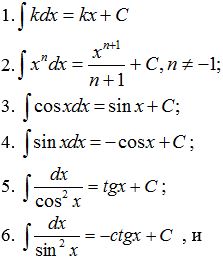 
применять их при решении задач;
11.3.1.4 - знать определение криволинейной трапеции и применять формулу Ньютона-Лейбница для нахождения ее площади;
11.3.1.5 - знать понятие определенного интеграла, уметь вычислять определенный интеграл;
11.3.1.6 - вычислять площадь плоской фигуры, ограниченной заданными линиями;
11.3.1.7 - знать и применять формулу вычисления объема тела вращения с помощью определенного интеграла;
11.3.1.8 - знать определение степенной функции с действительным показателем; строить график степенной функции с действительным показателем в зависимости от показателя степени;
11.3.1.9 - знать свойства степенной функции;
11.3.1.10 - знать и применять правила нахождения производной степенной функции с действительным показателем;
11.3.1.11 - знать и применять правила нахождения интеграла степенной функции с действительным показателем;
11.3.1.12 - знать определение показательной функции и строить ее график;
11.3.1.13 - применять свойства показательной функции при решении задач;
11.3.1.14 - знать определения логарифма числа, десятичного и натурального логарифмов;
11.3.1.15 - знать свойства логарифмов и применять их для преобразования логарифмических выражений;
11.3.1.16 - знать определение логарифмической функции и строить ее график;
11.3.1.17 - знать и применять свойства логарифмической функции;
11.3.1.18 - находить производную и интеграл показательной функции;
11.3.1.19 - находить производную логарифмической функции;
 2. Математический язык и математическая модель 10.3.2.11.3.2. 2. Математический язык и математическая модель 10.3.2.1 - знать геометрический смысл производной;
10.3.2.2 - знать физический смысл производной;11.3.2.1 - применять определенный интеграл для решения физических задач на вычисление работы и расстояния;
11.3.2.2 - знать и понимать основные термины математической статистики;3. Решение задач с помощью математического моделирования10.3.3.11.3.3.3. Решение задач с помощью математического моделирования10.3.3.1 - решать прикладные задачи, опираясь на физический смысл производной;
 10.3.3.2 - решать задачи с использованием геометрического смысла производной; 
10.3.3.3 - решать прикладные задачи, связанные с нахождением наибольшего (наименьшего) значения функции;Приложение
к Типовой программе
(с сокращением учебной нагрузки)
 по учебному предмету
"Алгебра и начала анализа"
для 10-11 классов уровня 
общего среднего образования Раздел долгосрочного планаСодержание раздела долгосрочного планаЦели обучения1 четверть1 четверть1 четверть Повторение курса алгебры 7-9 классов  Повторение курса алгебры 7-9 классов  Повторение курса алгебры 7-9 классов Функция, ее свойства и графикФункция и способы ее задания. Преобразования графиков функций 10.3.1.1 - знать определение и способы задания функции; 
10.3.1.2 - уметь выполнять преобразования графика функции (параллельный перенос, сжатие и растяжение)Функция, ее свойства и графикСвойства функции10.3.1.3 - уметь определять свойства функции;
 10.3.1.4 - уметь описывать по заданному графику функции ее свойства: 
1) область определения функции;
2) область значений функции;
 3) нули функции; 
4) периодичность функции;
5) промежутки монотонности функции;
6) промежутки знакопостоянства функции;
7) наибольшее и наименьшее значения функции;
8) четность, нечетность функции;
9) ограниченность функции;
10) непрерывность функции;
11) экстремумы функции;Функция, ее свойства и графикПонятия сложной и обратной функций10.3.1.5 - знать определение обратной функции и находить функцию, обратную заданной и знать свойство расположения графиков взаимно обратных функций;
10.3.1.6 - уметь распознавать сложную функцию f(g(x)) и составлять композицию функций;Тригонометрические функцииТригонометрические функции, их свойства и графики10.1.3.1 - знать определения, свойства тригонометрических функций и уметь строить их графики;Тригонометрические функцииПостроение графиков тригонометрических функций с помощью преобразований10.1.3.2 - уметь строить графики тригонометрических функций с помощью преобразований;Обратные тригонометрические функцииАрксинуса. арккосинуса, арктангенса и арккотангенса10.1.3.3 - знать определения арксинуса, арккосинуса, арктангенса, арккотангенса и уметь находить их значения;Обратные тригонометрические функцииОбратные тригонометрические функции, их свойства и графики10.1.3.4 - знать определения и свойства обратных тригонометрических функций;2 четверть2 четверть2 четверть Тригонометрические уравнения Простейшие тригонометрические уравнения10.1.3.5 - уметь решать простейшие тригонометрические уравнения; Тригонометрические уравнения Методы решения тригонометрических уравнений и их систем.10.1.3.6 - уметь решать тригонометрические уравнения с помощью разложения на множители;
10.1.1.7 - уметь решать тригонометрические уравнения, приводимые к квадратному уравнению;
10.1.3.8 - уметь решать тригонометрические уравнения с использованием тригонометрических формул;
10.1.3.9 - уметь решать однородные тригонометрические уравнения;
10.1.3.10 - уметь решать тригонометрические уравнения, используя формулы понижения степени тригонометрических функций;
10.1.3.11 - уметь решать тригонометрические уравнения методом введения вспомогательного аргумента;
10.1.3.12 - уметь решать тригонометрические уравнения с помощью универсальной подстановки;
10.1.3.13 - уметь решать системы тригонометрических уравнений;Тригонометрические неравенстваРешение тригонометрических неравенств10.1.3.14 - уметь решать простейшие тригонометрические неравенства;
10.1.3.15 - уметь решать тригонометрические неравенства;ВероятностьЭлементы комбинаторики и их применение для нахождения вероятности событий. Бином Ньютона (с натуральным показателем) для приближенных вычислений10.2.1.1 - различать понятия: "перестановки", "размещения" и "сочетания" с повторениями;
10.2.1.2 - применять формулы для вычисления перестановок, сочетаний, размещений с повторениями;
10.2.1.3 - применять Бином Ньютона для приближенных вычислений (с натуральным показателем);ВероятностьВероятность события и ее свойства10.2.2.1 - знать понятие случайного события, виды случайных событий и приводить их примеры;
10.2.2.2 - вычислять вероятность случайных событий, применяя свойства вероятностей;ВероятностьУсловная вероятность. Правила сложения и умножения вероятностей10.2.2.3 - понимать и применять правила сложения вероятностей
* P(A + B) = P(A) + P(B)
* P(A +B) = P(A) + P(B) – P(A ∙ B);
10.2.2.4 - понимать и применять правила умножения вероятностей
 * P(A ∙ B) = P(A) ∙ P(B) 
* P(A ∙ B) = P(A) ∙ PA(B) = P(B) ∙ PB(A);3 четверть3 четверть3 четверть Предел функции и непрерывность Предел функции в точке и на бесконечности10.3.1.7 - знать определение предела функции в точке и вычислять его;
10.3.1.8 - знать определение предела функции на бесконечности и вычислять его; Предел функции и непрерывность Асимптоты графика функции10.3.1.9 - знать определение асимптоты к графику функции и уметь составлять уравнения асимптот; Предел функции и непрерывность Предел числовой последовательности10.3.1.10 - находить пределы числовых последовательностей, применяя свойства предела функции на бесконечности; Предел функции и непрерывность Непрерывность функции в точке и на множестве10.3.1.11 - знать определения непрерывности функции в точке и непрерывности функции на множестве;
10.3.1.12 - знать свойства непрерывных функций и применять их при доказательстве непрерывности функции; Производная Определение производной10.3.1.13 - знать определения приращения аргумента и приращения функции;
10.3.1.14 - знать определение производной функции и находить производную функции по определению;
10.3.1.15 - находить производные постоянной функции и степенной функции; Производная Понятие дифференциала функции10.3.1.16 - знать определение дифференциала функции и геометрический смысл дифференциала;
10.3.1.17 - находить дифференциал функции; Производная Правила нахождения производных10.3.1.18 - знать и применять правила дифференцирования; Производная Производная сложной функции10.3.1.19 - находить производную сложной функции; Производная Производные тригонометрических функций10.3.1.20 - находить производные тригонометрических функций; Производная Физический и геометрический смысл производной10.3.2.1 - знать геометрический смысл производной;
10.3.2.2 - знать физический смысл производной;
10.3.3.1 - решать прикладные задачи, опираясь на физический смысл производной;
10.3.3.2 - решать задачи с использованием геометрического смысла производной; Производная Уравнение касательной к графику функции10.3.1.21 - составлять уравнение касательной к графику функции в заданной точке;4 четверть4 четверть4 четверть Применение производной Признаки возрастания и убывания функции10.3.1.22 - знать необходимое и достаточное условие возрастания (убывания) функции на интервале;
10.3.1.23 - находить промежутки возрастания (убывания) функции; Применение производной Критические точки и точки экстремума функции10.3.1.24 - знать определения критических точек и точек экстремума функции, условие существования экстремума функции;
10.3.1.25 - находить критические точки и точки экстремума функции; Применение производной Исследование функции с помощью производной и построение графика10.3.1.26 - исследовать свойства функции с помощью производной и строить ее график; Применение производной Наибольшее и наименьшие значения функции на отрезке10.3.1.27 - находить наибольшее и наименьшее значения функции на отрезке;
10.3.3.3 - решать прикладные задачи, связанные с нахождением наибольшего (наименьшего) значения функции; Случайные величины и их числовые характеристики Случайные величины10.2.2.5 - понимать, что такое случайная величина и приводить примеры случайных величин; Случайные величины и их числовые характеристики Дискретные случайные величины10.2.2.6 - знать определение дискретной и непрерывной случайной величины и уметь их различать;
10.2.2.7 - составлять таблицу закона распределения некоторых дискретных случайных величин; Случайные величины и их числовые характеристики Понятие непрерывной случайной величины10.2.2.8 - знать понятие математического ожидания дискретной случайной величины и его свойства; Случайные величины и их числовые характеристики Числовые характеристики дискретных случайных величин10.2.2.9 - вычислять математическое ожидание дискретной случайной величины;
10.2.2.10 - вычислять дисперсию и среднее квадратическое (стандартное) отклонение дискретной случайной величины;Повторение курса алгебры и начала анализа 10 классаПовторение курса алгебры и начала анализа 10 классаПовторение курса алгебры и начала анализа 10 классаРаздел долгосрочного планаСодержание раздела долгосрочного планаЦели обученияЦели обучения1 четверть1 четверть1 четверть1 четвертьПовторение курса алгебры и начала анализа 10 классаПовторение курса алгебры и начала анализа 10 классаПовторение курса алгебры и начала анализа 10 классаПовторение курса алгебры и начала анализа 10 класса Первообразная и интеграл Первообразная и неопределенный интеграл. Свойства неопределенного интеграла11.3.1.1 - знать определение первообразной функции и неопределенного интеграла;
11.3.1.2 - знать и применять свойства неопределенного интеграла;
11.3.1.3 - знать основные неопределенные интегралы:
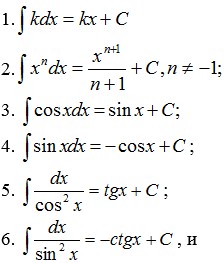 
применять их при решении задач;
11.3.1.1 - знать определение первообразной функции и неопределенного интеграла;
11.3.1.2 - знать и применять свойства неопределенного интеграла;
11.3.1.3 - знать основные неопределенные интегралы:

применять их при решении задач;
 Первообразная и интеграл Криволинейная трапеция и ее площадь. Определенный интеграл11.3.1.4 - знать определение криволинейной трапеции и применять формулу Ньютона-Лейбница для нахождения ее площади;11.3.1.4 - знать определение криволинейной трапеции и применять формулу Ньютона-Лейбница для нахождения ее площади; Первообразная и интеграл Применение определенного интеграла при решении геометрических и физических задач11.3.1.5 - знать понятие определенного интеграла, уметь вычислять определенный интеграл;
11.3.1.6 - вычислять площадь плоской фигуры, ограниченной заданными линиями;
11.3.1.7 - знать и применять формулу вычисления объема тела вращения с помощью определенного интеграла;
11.3.2.1 - применять определенный интеграл для решения физических задач на вычисление работы и расстояния;11.3.1.5 - знать понятие определенного интеграла, уметь вычислять определенный интеграл;
11.3.1.6 - вычислять площадь плоской фигуры, ограниченной заданными линиями;
11.3.1.7 - знать и применять формулу вычисления объема тела вращения с помощью определенного интеграла;
11.3.2.1 - применять определенный интеграл для решения физических задач на вычисление работы и расстояния;Элементы математической статистикиГенеральная совокупность и выборка11.3.2.2 - знать и понимать основные термины математической статистики;11.3.2.2 - знать и понимать основные термины математической статистики;Элементы математической статистикиДискретные и интервальные вариационные ряды11.2.3.1 - обрабатывать выборочные данные для составления дискретных и интервальных вариационных рядов;11.2.3.1 - обрабатывать выборочные данные для составления дискретных и интервальных вариационных рядов;Элементы математической статистикиОценка числовых характеристик случайной величины по выборочным данным11.2.3.2 - анализировать данные вариационного ряда в соответствии с заданным условием;
11.2.3.3 - оценивать числовые характеристики случайных величин по выборочным данным.11.2.3.2 - анализировать данные вариационного ряда в соответствии с заданным условием;
11.2.3.3 - оценивать числовые характеристики случайных величин по выборочным данным.2 четверть2 четверть2 четверть2 четвертьСтепени и корни. Степенная функцияКорень n-ой степени и его свойства11.1.1.1 - знать определение корня n-ой степени и арифметического корня n-ой степени;
11.1.1.2 - знать свойства корня п-ой степени;11.1.1.1 - знать определение корня n-ой степени и арифметического корня n-ой степени;
11.1.1.2 - знать свойства корня п-ой степени;Степени и корни. Степенная функцияСтепень с рациональным показателем. Преобразование выражений, содержащих степень с рациональным показателем11.1.1.3 - знать определение и свойства степени с рациональным показателем;
11.1.1.4 - применять свойства степени с рациональным показателем для преобразования алгебраических выражений;11.1.1.3 - знать определение и свойства степени с рациональным показателем;
11.1.1.4 - применять свойства степени с рациональным показателем для преобразования алгебраических выражений;Степени и корни. Степенная функцияПреобразование иррациональных выражений11.1.1.5 - применять свойства корня п-ой степени для преобразования иррациональных выражений;11.1.1.5 - применять свойства корня п-ой степени для преобразования иррациональных выражений;Степени и корни. Степенная функцияСтепенная функция, ее свойства и график11.3.1.8 - знать определение степенной функции с действительным показателем; строить график степенной функции с действительным показателем в зависимости от показателя степени;
11.3.1.9 - знать свойства степенной функции;11.3.1.8 - знать определение степенной функции с действительным показателем; строить график степенной функции с действительным показателем в зависимости от показателя степени;
11.3.1.9 - знать свойства степенной функции;Степени и корни. Степенная функцияПроизводная и интеграл степенной функции с действительным показателем11.3.1.10 - знать и применять правила нахождения производной степенной функции с действительным показателем;
11.3.1.11 - знать и применять правила нахождения интеграла степенной функции с действительным показателем;11.3.1.10 - знать и применять правила нахождения производной степенной функции с действительным показателем;
11.3.1.11 - знать и применять правила нахождения интеграла степенной функции с действительным показателем;3 четвертьИррациональные уравнения и неравенства Иррациональные уравнения и их системы 11.1.2.1 - знать определение иррационального уравнения, уметь определять его область допустимых значений;
11.1.2.2 - уметь решать иррациональные уравнения методом возведения обеих частей уравнения в n-ю степень;
11.1.2.3 - уметь решать иррациональные уравнения методом замена переменной;
11.1.2.4 - уметь решать системы иррациональных уравнений;11.1.2.1 - знать определение иррационального уравнения, уметь определять его область допустимых значений;
11.1.2.2 - уметь решать иррациональные уравнения методом возведения обеих частей уравнения в n-ю степень;
11.1.2.3 - уметь решать иррациональные уравнения методом замена переменной;
11.1.2.4 - уметь решать системы иррациональных уравнений;Иррациональные неравенства11.1.2.5 - уметь решать иррациональные неравенства;11.1.2.5 - уметь решать иррациональные неравенства;Показательная и логарифмическая функцииПоказательная функция, ее свойства и график11.3.1.12 - знать определение показательной функции и строить ее график;
11.3.1.13 - применять свойства показательной функции при решении задач;11.3.1.12 - знать определение показательной функции и строить ее график;
11.3.1.13 - применять свойства показательной функции при решении задач;Показательная и логарифмическая функцииЛогарифм числа и его свойства11.3.1.14 - знать определения логарифма числа, десятичного и натурального логарифмов;
11.3.1.15 - знать свойства логарифмов и применять их для преобразования логарифмических выражений;11.3.1.14 - знать определения логарифма числа, десятичного и натурального логарифмов;
11.3.1.15 - знать свойства логарифмов и применять их для преобразования логарифмических выражений;Показательная и логарифмическая функцииЛогарифмическая функция, ее свойства и график11.3.1.16 - знать определение логарифмической функции и строить ее график;
11.3.1.17 - знать и применять свойства логарифмической функции;11.3.1.16 - знать определение логарифмической функции и строить ее график;
11.3.1.17 - знать и применять свойства логарифмической функции;Показательная и логарифмическая функцииПроизводная и интеграл показательной функции11.3.1.18 - находить производную и интеграл показательной функции;11.3.1.18 - находить производную и интеграл показательной функции;Показательная и логарифмическая функцииПроизводная логарифмической функции11.3.1.19 - находить производную логарифмической функции;11.3.1.19 - находить производную логарифмической функции;Показательные и логарифмические уравнения и неравенстваПоказательные уравнения и их системы11.1.2.6 - знать и применять методы решения показательных уравнений;
11.1.2.7 - уметь решать системы показательных уравнений;11.1.2.6 - знать и применять методы решения показательных уравнений;
11.1.2.7 - уметь решать системы показательных уравнений;Показательные и логарифмические уравнения и неравенстваПоказательные неравенства11.1.2.8 - уметь решать показательные неравенства;11.1.2.8 - уметь решать показательные неравенства;4 четверть4 четверть4 четверть4 четвертьПоказательные и логарифмические уравнения и неравенстваЛогарифмические уравнения и их системы11.1.2.9 - знать и применять методы решения логарифмических уравнений;
11.1.2.10 - уметь решать системы логарифмических уравнений;11.1.2.9 - знать и применять методы решения логарифмических уравнений;
11.1.2.10 - уметь решать системы логарифмических уравнений;Показательные и логарифмические уравнения и неравенстваЛогарифмические неравенства11.2.2.11 - уметь решать логарифмические неравенства;11.2.2.11 - уметь решать логарифмические неравенства;Повторение курса алгебры и начала анализа 10-11 классовПовторение курса алгебры и начала анализа 10-11 классовПовторение курса алгебры и начала анализа 10-11 классовПовторение курса алгебры и начала анализа 10-11 классовПриложение 631 к приказу 
Министра образования и науки 
Республики Казахстан
от 3 апреля 2013 года № 115Приложение 631 к приказу 
Министра образования и науки 
Республики Казахстан
от 3 апреля 2013 года № 115Подраздел10-класс11-класс 1.1 Кинематика 10.1.1.1 - высказывать суждения о роли физики в современном мире и аргументировать собственное мнение 1.1 Кинематика 10.1.1.2- различать систематические и случайные ошибки 1.1 Кинематика 10.1.1.3 - определять зависимые, независимые и контролируемые (постоянные) физические величины 1.1 Кинематика 10.1.1.4 - записывать конечный результат экспериментальных исследовании, исходя из точности измерений физических величин 1.1 Кинематика 10.1.1.5 - выводить формулу перемещения при равноускоренном движении тела, используя графическую зависимость скорости от времени 1.1 Кинематика 10.1.1.6 - применять кинематические уравнения при решении расчетных и графических задач 1.1 Кинематика 10.1.1.7 - различать инвариантные и относительные физические величины 1.1 Кинематика 10.1.1.8 - применять классический закон сложения скоростей и перемещений при решении задач 1.1 Кинематика 10.1.1.9 - определять радиус кривизны траектории, тангенциальное, центростремительное и полное ускорения тела при криволинейном движении 1.1 Кинематика 10.1.1.10 - определять кинематические величины при движении тела, брошенного под углом к горизонту;1.2 Динамика10.1.2.1 - составлять возможные алгоритмы решения задач при движении тел под действием нескольких сил1.2 Динамика10.1.2.2 - объяснять физический смысл инертной и гравитационной массы1.2 Динамика10.1.2.3 - объяснять графическую зависимость напряженности и потенциала гравитационного поля материальной точки от расстояния1.2 Динамика10.1.2.4 - применять закон всемирного тяготения при решении задач;1.2 Динамика10.1.2.5 - использовать теорему Штейнера для расчета момента инерции материальных тел1.2 Динамика10.1.2.6 - применять основное уравнение динамики вращательного движения в различных его формах при решении задач1.2 Динамика10.1.2.7 - проводить аналогии между физическими величинами, характеризующими поступательное и вращательное движения 1.3 Статика 10.1.3.1 - находить центр масс абсолютно твердого тела и системы материальных тел 1.3 Статика 10.1.3.2 - устанавливать причинно -следственные связи при объяснении различных видов равновесия; 1.3 Статика 10.1.3.3 - определить величины сил опытным путем и экспериментальная проверка закона сложения сил 1.4. Законы сохранения 10.1.4.1 - применять законы сохранения при решении расчетных и экспериментальных задач 1.5. Механика жидкостей и газов 10.1.5.1- описывать ламинарное и турбулентное течения жидкостей и газов 1.5. Механика жидкостей и газов 10.1.5.2- применять уравнение неразрывности и уравнение Бернулли при решении экспериментальных, расчетных и качественных задач 1.5. Механика жидкостей и газов 10.1.5.3- применять формулу Торричелли при решении экспериментальных, расчетных и качественных задач 1.5. Механика жидкостей и газов 10.1.5.4- определять факторы, влияющие на результат эксперимента, и предлагать пути его улучшения 2.1 Основы молекулярно-кинетической теории газов 10.2.1.1 - описывать связь температуры со средней кинетической энергией поступательного движения молекул;
10.2.1.2 - описывать модель идеального газа 2.1 Основы молекулярно-кинетической теории газов 10.2.1.3 - применять основное уравнение молекулярно-кинетической теории при решении задач2.2 Газовые законы10.2.2.1 - применять уравнение состояния идеального газа при решении задач2.2 Газовые законы10.2.2.2 - исследовать зависимость давления от объема газа при постоянной температуре (закон Бойля-Мариотта)2.2 Газовые законы10.2.2.3 - исследовать зависимость объема газа от температуры при постоянном давлении (закон Гей-Люссака)2.2 Газовые законы10.2.2.4 - исследовать зависимость давления от температуры газа при постоянном объеме (закон Шарля)2.2 Газовые законы10.2.2.5 - применять газовые законы при решении расчетных и графических задач 2.3 Основы термодинамики 10.2.3.1 - применять формулы внутренней энергии одноатомного и двухатомного идеального газа при решении задач 2.3 Основы термодинамики 10.2.3.2 - применять первый закон термодинамики к изопроцессам и адиабатному процессу 2.3 Основы термодинамики 10.2.3.3 - описывать цикл Карно для идеального теплового двигателя 2.3 Основы термодинамики 10.2.3.4 - применять формулу коэффициент полезного действия теплового двигателя при решении задач 2.4 Жидкие и твердые тела 10.2.4.1 - определять относительную влажность воздуха с помощью гигрометра и психрометра 2.4 Жидкие и твердые тела 10.2.4.2 - определять коэффициент поверхностного натяжения жидкости различными способами 2.4 Жидкие и твердые тела 10.2.4.3 - различать структуры кристаллических и аморфных тел на примере различных твердых тел 2.4 Жидкие и твердые тела 10.2.4.4 - определять модуль Юнга при упругой деформации3.1 Электростатика10.3.1.1 - применять закон сохранения электрического заряда и закон Кулона при решении задач3.1 Электростатика10.3.1.2 - применять принцип суперпозиции для определения напряженности электрического поля3.1 Электростатика10.3.1.3 - рассчитывать напряженность электрического поля заряженной плоскости, шара, сферы3.1 Электростатика10.3.1.4 -рассчитывать потенциал и работу электрического поля точечных зарядов3.1 Электростатика10.3.1.5 - применять формулу, связывающую силовую и энергетическую характеристики электростатического поля, при решении задач3.1 Электростатика10.3.1.6 - сравнивать силовые и энергетические характеристики гравитационного и электростатического полей3.1 Электростатика10.3.1.7 - проводить сравнительный анализ явлений электростатической индукции в проводниках и поляризации в диэлектриках3.1 Электростатика10.3.1.8 -исследовать зависимость емкости конденсатора от его параметров3.1 Электростатика10.3.1.9 - применять формулу последовательного и параллельного соединения конденсаторов при решении задач3.1 Электростатика10.3.1.10 - рассчитывать энергию электрического поля3.2 Постоянный ток10.3.2.1 - применять закон Ома для участка цепи со смешанным соединением проводников3.2 Постоянный ток10.3.2.2 - исследовать смешанное соединение проводников3.2 Постоянный ток10.3.2.3 - исследовать связь между электродвижущей силой и напряжением источника при различных режимах его работы (рабочий режим, холостой ход, короткое замыкание)3.2 Постоянный ток10.3.2.4 - применять закон Ома для полной цепи3.2 Постоянный ток10.3.2.5 - экспериментально определять электродвижущую силу и внутреннее сопротивление источника тока3.2 Постоянный ток10.3.2.6 – применять формулы работы, мощности и электродвижущей силы источника тока при решении задач 3.3 Электрический ток в различных средах 10.3.3.1 - описывать электрический ток в металлах и анализировать зависимость сопротивления от температуры 3.3 Электрический ток в различных средах 10.3.3.2 - обсуждать перспективы получения высокотемпературных сверхпроводящих материалов 3.3 Электрический ток в различных средах 10.3.3.3 - описывать электрический ток в полупроводниках и объяснять применение полупроводниковых приборов 3.3 Электрический ток в различных средах 10.3.3.4- исследовать вольтамперные характеристики лампы накаливания, резистора и полупроводникового диода 3.3 Электрический ток в различных средах 10.3.3.5- описывать электрический ток в электролитах и применять законы электролиза при решении задач 3.3 Электрический ток в различных средах 10.3.3.6- описывать электрический ток в газах и вакууме;3.4 Магнитное поле 10.3.4.1- объяснять физический смысл вектора магнитной индукции на основе решения задач и современных достижений техники 3.4 Магнитное поле10.3.4.2- объяснять принцип действия электроизмерительных приборов, электродвигателей3.4 Магнитное поле10.3.4.3 - анализировать принцип действия циклотрона, магнитной ловушки, токомака, адронного коллайдра и объяснять природу полярного сияния3.4 Магнитное поле10.3.4.4- исследовать действие магнитного поля на движущиеся заряженные частицы3.4 Магнитное поле10.3.4.5 -классифицировать вещества по их магнитным свойствам и определять сферы их применения3.4 Магнитное поле10.3.4.6 - анализировать современные области использования магнитных материалов (неодимовые магниты, датчики, сейсмографы, металлоискатели) и обсуждать тенденции их применения 3.5 Электромагнитная индукция 10.3.5.1 -анализировать принцип действия электромагнитных приборов (электромагнитное реле, генератор, трансформатор) 3.5 Электромагнитная индукция 10.3.5.2 - применять закон электромагнитной индукции при решении задач 3.5 Электромагнитная индукция 10.3.5.3 - проводить аналогии между механической и магнитной энергиями; 3.5 Электромагнитная индукция 10.3.5.4 - исследовать действующую модель электродвигателя и аргументированно объяснять полученные результаты, используя закон Фарадея и правило Ленца4.1 Механические колебания11.4.1.1- исследовать гармонические колебания (х(t), v(t), a(t)) экспериментально, аналитически и графически4.2 Электромагнитные колебания11.4.2.1-описывать условия возникновения свободных и вынужденных колебаний4.2 Электромагнитные колебания 11.4.2.2-проводить аналогии между механическими и электромагнитными колебаниями 4.2 Электромагнитные колебания11.4.2.3- исследовать графические зависимости заряда и силы тока от времени посредством компьютерного моделирования 4.3 Переменный ток 11.4.3.1- исследовать принцип работы генератора переменного тока, используя модель генератора 4.3 Переменный ток 11.4.3.2- характеризовать переменный ток, используя такие физические величины как период, частота, максимальное и эффективное/действующее значения напряжения, тока, электродвижущая сила 4.3 Переменный ток 11.4.3.3- представлять синусоидальный переменный ток или напряжение в виде гармонических функций 4.3 Переменный ток 11.4.3.4- описывать сдвиг фаз только при активной нагрузке (резистор) в цепи переменного тока 4.3 Переменный ток 11.4.3.5- описывать сдвиг фаз при реактивной нагрузке (катушка, конденсатор) в цепи переменного тока 4.3 Переменный ток 11.4.3.6- рассчитывать последовательную электрическую цепь переменного тока, содержащую R, L, C; 4.3 Переменный ток 11.4.3.7- объяснять физический смысл понятий активная и реактивная мощности переменного тока 4.3 Переменный ток 11.4.3.8- определять коэффициент мощности путем построения векторной диаграммы 4.3 Переменный ток 11.4.3.9- объяснять условие резонанса и называть сферы его применения 4.3 Переменный ток 11.4.3.10- рассчитывать резонансную частоту 4.3 Переменный ток  11.4.3.11- анализировать принцип работы трансформатора  4.3 Переменный ток 11.4.3.12-объяснять экономические преимущества переменного тока высокого напряжения при передаче электрической энергии 4.3 Переменный ток 11.4.3.14- оценивать преимущества и недостатки источников электроэнергии в Казахстане 5.1 Волновое движение 11.5.1.1- исследовать образование стоячих звуковых волн в воздухе 5.1 Волновое движение 11.5.1.2 объяснять механизм образования стоячих волн, определять узлы и пучности, используя графический метод 5.1 Волновое движение 11.5.1.3- исследовать интерференцию от двух источников на поверхности воды5.2 Электромагнитные волны11.5.2.1- объяснять условия возникновения электромагнитных волн и описывать их свойства5.2 Электромагнитные волны11.5.2.2 - описывать модуляцию и детектирование высокочастотных электромагнитных колебаний5.2 Электромагнитные волны11.5.2.3- различать амплитудную и частотную модуляции5.2 Электромагнитные волны11.5.2.4- объяснять принцип работы детекторного приемника5.2 Электромагнитные волны11.5.2.5- объяснять преимущества передачи сигнала в цифровом формате в сравнении с аналоговым;5.2 Электромагнитные волны11.5.2.6 - систематизировать средства связи и предлагать возможные пути их совершенствования6.1 Волновая оптика11.6.1.1- объяснять лабораторный и астрономический методы определения скорости света6.1 Волновая оптика11.6.1.2- объяснять разложение белого света при прохождении его через призму6.1 Волновая оптика11.6.1.3- проводить сравнительный анализ интерференционных картин световых и механических волн;6.1 Волновая оптика11.6.1.4-определять условия наблюдения интерференционных максимумов и минимумов в тонких пленках в проходящем и отраженном свете6.1 Волновая оптика 11.6.1.5- объяснять дифракционную картину от нити, щели, круглого отверстия, используя теорию Френеля 6.1 Волновая оптика11.6.1.7- экспериментально доказать электромагнитную природу света путем анализа явлений интерференции, дифракции и поляризации света6.2Геометрическая оптика11.6.2.1- объяснять закон отражения света с помощью принципа Гюйгенса6.2Геометрическая оптика11. 6.2.2- строить ход лучей в сферических зеркалах и применять формулы сферического зеркала при решении задач6.2Геометрическая оптика11. 6.2.3- объяснять закон преломления света с помощью принципа Гюйгенса6.2Геометрическая оптика11. 6.2.4-объяснять преимущества оптоволоконной технологии при передаче световых сигналов6.2Геометрическая оптика11. 6.2.5-экспериментально определять показатель преломления стекла и предлагать пути улучшения постановки эксперимента6.2Геометрическая оптика11. 6.2.6-строить ход лучей в системе линз6.2Геометрическая оптика11. 6.2.7-строить и объяснять ход лучей в лупе, телескопе, микроскопе7.1 Элементы теории относительности11.7.1.1- сопоставлять принцип относительности Эйнштейна с принципом относительности Галилея7.1 Элементы теории относительности11.7.1.2- объяснять релятивистские эффекты, используя постулаты Эйнштейна и преобразования Лоренца7.1 Элементы теории относительности11.7.1.3- объяснять принцип действия ускорителей заряженных частиц, с учетом имеющих место в них релятивистских эффектов8.1 Атомная и квантоваяфизика11.8.1.1-классифицировать источники и виды излучений8.1 Атомная и квантоваяфизика11.8.1.2-различать электромагнитные излучения по их природе возникновения и взаимодействию с веществом8.1 Атомная и квантоваяфизика11.8.1.3-применять законы Стефана-Больцмана, Вина и формулу Планка для описания теплового излучения абсолютно черного тела и обоснования ультрафиолетовой катастрофы8.1 Атомная и квантоваяфизика 11.8.1.4-объяснять природу фотоэффекта и приводить примеры его применения 8.1 Атомная и квантоваяфизика11.8.1.5-использовать законы фотоэффекта и уравнение Эйнштейна при решении задач8.1 Атомная и квантоваяфизика11.8.1.6-объяснять природу светового давления на основе квантовой теории света8.1 Атомная и квантоваяфизика11.8.1.7-описывать химическое действие света на примере фотосинтеза и процессов в фотографии8.1 Атомная и квантоваяфизика11.8.1.8-сравнивать компьютерную и магниторезонансную томографии8.1 Атомная и квантоваяфизика11.8.1.9-приводить доказательные примеры проявления корпускулярной и волновой природы электромагнитного излучения8.1 Атомная и квантоваяфизика11.8.1.10-обосновать планетарную модель атома на основе опыта Резерфорда по рассеянию альфа-частиц8.1 Атомная и квантоваяфизика11.8.1.11-объяснять условия устойчивого существования атома с помощью постулатов Бора8.1 Атомная и квантоваяфизика11.8.1.12-объяснять природу линейчатых спектров на основе энергетической структуры атома водорода8.1 Атомная и квантоваяфизика11.8.1.13-объяснять устройство и принцип действия лазера8.1 Атомная и квантоваяфизика11.8.1.14-обсуждать перспективы развития голографии8.1 Атомная и квантоваяфизика11.8.1.15-приводить примеры проявления и использования на практике волновой природы элементарных частиц8.1 Атомная и квантоваяфизика11.8.1.16-использовать формулу длины волны де Бройля при решении задач8.2Физика атомного ядра11. 8.2.1-объяснять, на основе закона радиоактивного распада, причины длительного сохранения заражения местности, ядерными отходами8.2Физика атомного ядра11.8.2.2-применять формулу радиоактивного распада при решении задач8.2Физика атомного ядра11.8.2.3-вычислять энергию связи атомного ядра и объяснять графическую зависимость удельной энергии связи от массового числа ядра8.2Физика атомного ядра11.8.2.4-использовать законы сохранения массового и зарядового чисел при написании ядерных реакции8.2Физика атомного ядра11.8.2.5-понимать природу ядерного синтеза и естественного радиоактивного распада8.2Физика атомного ядра11.8.2.6-объяснить характер движения заряженных частиц в магнитном поле8.2Физика атомного ядра 11.8.2.7-объяснять природу, свойства и биологическое действие a, b и g – излучений 8.2Физика атомного ядра11.8.2.8-описывать устройство и принцип работы ядерных реакторов8.2Физика атомного ядра11.8.2.9-обсуждать перспективы развития ядерной энергетики9.1 Нанотехнология и наноматериалы11.9.1.1-объяснять физические свойства наноматериалов и способы их получения9.1 Нанотехнология и наноматериалы11.9.1.2-обсуждать сферы применения нанотехнологии10.1 Космология11.10.1.1-описывать главные спектральные классы звезд;10.1 Космология11.10.1.2-различать понятия видимая звездная величина и абсолютная звездная величина10.1 Космология11.10.1.3-использовать формулы для определения видимой и абсолютной звездных величин10.1 Космология11.10.1.4-использовать диаграмму Герцшпрунга-Рассела для объяснения эволюции звезд10.1 Космология11.10.1.5-описывать свойства сверхновых звезд, нейтронных звезд и черных дыр10.1 Космология11.10.1.6-описывать использование метода "стандартные свечи" для определения расстояний10.1 Космология11.10.1.7-обсуждать споры вокруг ускорения Вселенной и темной энергии10.1 Космология11.10.1.8-уметь оценивать возраст Вселенной, используя закон Хаббла10.1 Космология11.10.1.9-объяснять теорию Большого Взрыва, используя данные о микроволновом фоновом излученииПриложение
к Типовой программе
(с сокращением учебной нагрузки)
 по учебному предмету
"Физика" для 10-11 классов 
уровня общего среднего образования Раздел долгосрочного планаТемы/Содержание раздела долгосрочного планаЦели обучения 1-четверть  1-четверть  1-четверть КинематикаРоль физики в современном мире10.1.1.1 - высказывать суждения о роли физики в современном мире и аргументировать собственное мнениеКинематикаПогрешности физических величин
Обработка результатов измерений
Лабораторная работа №1.
Определение ускорения тела, движущегося по наклонной плоскости10.1.1.2 - различать систематические и случайные ошибки;
10.1.1.3 -определять зависимые, независимые и контролируемые (постоянные) физические величины;
10.1.1.4 - записывать конечный результат экспериментальных исследовании, исходя из точности измерений физических величинКинематикаОсновные понятия и уравнения кинематики равноускоренного движения тела10.1.1.5 -выводить формулу перемещения при равноускоренном движении тела, используя графическую зависимость скорости от времени;
10.1.1.6 -применять кинематические уравнения при решении расчетных и графических задачКинематикаИнвариантные и относительные физические величины
Принцип относительности Галилея10.1.1.7 -различать инвариантные и относительные физические величины;
10.1.1.8 -применять классический закон сложения скоростей и перемещений при решении задачКинематикаКинематика криволинейного движения 10.1.1.9 -определять радиус кривизны траектории, тангенциальное, центростремительное и полное ускорения тела при криволинейном движении Кинематика Движение тела, брошенного под углом к горизонту; 10.1.1.10 -определять кинематические величины при движении тела, брошенного под углом к горизонту;ДинамикаСилы. Сложение сил.
Законы Ньютона.10.1.2.1 -составлять возможные алгоритмы решения задач при движении тел под действием нескольких силДинамикаЗакон Всемирного тяготения10.1.2.2 -объяснять физический смысл инертной и гравитационной массы;
 10.1.2.3 -объяснять графическую зависимость напряженности и потенциала гравитационного поля материальной точки от расстояния; 
10.1.2.4 -применять закон всемирного тяготения при решении задачДинамика Момент инерции абсолютно твердого тела. 10.1.2.5 -использовать теорему Штейнера для расчета момента инерции материальных телДинамикаМомент импульса. Закон сохранения момента импульса и его связь со свойствами пространства. Основное уравнение динамики вращательного движения.10.1.2.6 -применять основное уравнение динамики вращательного движения в различных его формах при решении задач;
10.1.2.7 -проводить аналогии между физическими величинами, характеризующими поступательное и вращательное движенияСтатикаЦентр масс10.1.3.1 -находить центр масс абсолютно твердого тела и системы материальных телСтатикаВиды равновесия.10.1.3.2 -устанавливать причинно–следственные связи при объяснении различных видов равновесияСтатика Лабораторная работа № 2. 
Сложение сил, направленных под углом друг к другу10.1.3.3 -определить величины сил опытным путем, и экспериментальная проверка закона сложения сил Законы сохранения Законы сохранения импульса и механической энергии, их связь со свойствами пространства и времени10.1.4.1 -применять законы сохранения при решении расчетных и экспериментальных задач Механика жидкостей и газов Гидродинамика. Ламинарное и турбулентное течения жидкостей и газов.10.1.5.1 -описывать ламинарное и турбулентное течения жидкостей и газов Механика жидкостей и газов Уравнение неразрывности. Уравнение Бернулли. Подъемная сила10.1.5.2 -применять уравнение неразрывности и уравнение Бернулли при решении экспериментальных, расчетных и качественных задач Механика жидкостей и газов Течение вязкой жидкости. Формула Стокса. Обтекание тел.10.1.5.3 -применять формулу Торричелли при решении экспериментальных, расчетных и качественных задач Механика жидкостей и газов  Лабораторная работа № 3. 
"Исследование зависимости скорости шарика от его радиуса при движении в вязкой жидкости"10.1.5.4 -определять факторы, влияющие на результат эксперимента, и предлагать пути его улучшения2-четверть2-четверть2-четвертьОсновы молекулярно-кинетической теории газовОсновные положения молекулярно-кинетической теории газов и ее опытное обоснование.
Термодинамические системы и термодинамические параметры. Равновесное и неравновесное состояния термодинамических систем.
Температура как мера средней кинетической энергии теплового движения частиц вещества10.2.1.1 -описывать связь температуры со средней кинетической энергией поступательного движения молекулОсновы молекулярно-кинетической теории газовИдеальный газ. Основное уравнение молекулярно-кинетической теории газов10.2.1.2 -описывать модель идеального газа;
10.2.1.3 -применять основное уравнение молекулярно-кинетической теории при решении задачГазовые законыУравнение состояния идеального газа10.2.2.1 -применять уравнение состояния идеального газа при решении задачГазовые законыИзопроцессы. Графики изопроцессов.
Закон Дальтона10.2.2.2 - исследовать зависимость давления от объема газа при постоянной температуре (закон Бойля-Мариотта);
10.2.2.3 -исследовать зависимость объема газа от температуры при постоянном давлении (закон Гей-Люссака);
10.2.2.4 -исследовать зависимость давления от температуры газа при постоянном объеме (закон Шарля);
10.2.2.5 -применять газовые законы при решении расчетных и графических задачОсновы термодинамикиВнутренняя энергия идеального газа. Термодинамическая работа. Количество теплоты, теплоемкость10.2.3.1 -применять формулы внутренней энергии одноатомного и двухатомного идеального газа при решении задачОсновы термодинамикиПервый закон термодинамики. Применение первого закона термодинамики к изопроцессам. Адиабатный процесс, уравнение Пуассона10.2.3.2 - применять первый закон термодинамики к изопроцессам и адиабатному процессуОсновы термодинамикиОбратимые и необратимые процессы. Энтропия.
Второй закон термодинамики.
Круговые процессы и их коэффициент полезного действия, цикл Карно10.2.3.3 - описывать цикл Карно для идеального теплового двигателя;
10.2.3.4 -применять формулу коэффициент полезного действия теплового двигателя при решении задачЖидкие и твердые телаНасыщенный и ненасыщенный пар, влажность воздуха. Фазовые диаграммы, тройная точка, критическое состояние вещества10.2.4.1 - определять относительную влажность воздуха с помощью гигрометра и психрометраЖидкие и твердые телаСвойства поверхностного слоя жидкости. Смачивание, капиллярные явления10.2.4.2 - определять коэффициент поверхностного натяжения жидкости различными способамиЖидкие и твердые телаКристаллические и аморфные тела.
Механические свойства твердых тел10.2.4.3 -различать структуры кристаллических и аморфных тел на примере различных твердых тел;
10.2.4.4 -определять модуль Юнга при упругой деформации3-четверть3-четверть3-четвертьЭлектростатикаЭлектрический заряд. Поверхностная и объемная плотность заряда. Закон сохранения заряда. Закон Кулона10.3.1.1 -применять закон сохранения электрического заряда и закон Кулона при решении задачЭлектростатикаЭлектрическое поле. Однородное и неоднородное электрическое поле. Напряженность электрического поля. Принцип суперпозиции электростатических полей10.3.1.2 -применять принцип суперпозиции для определения напряженности электрического поляЭлектростатикаПоток вектора напряженности электрического поля 10.3.1.3 - рассчитывать напряженность электрического поля заряженной плоскости, шара, сферы ЭлектростатикаРабота электрического поля по перемещению заряда. Потенциал, разность потенциалов электрического поля10.3.1.4 -рассчитывать потенциал и работу электрического поля точечных зарядовЭлектростатикаЭквипотенциальные поверхности. Связь между напряженностью и разностью потенциалов для однородных электрических полей.10.3.1.5 -применять формулу, связывающую силовую и энергетическую характеристики электростатического поля, при решении задач;
10.3.1.6 -сравнивать силовые и энергетические характеристики гравитационного и электростатического полейЭлектростатикаПроводники и диэлектрики в электрическом поле.10.3.1.7 -проводить сравнительный анализ явлений электростатической индукции в проводниках и поляризации в диэлектриках;ЭлектростатикаЭлектроемкость. Конденсаторы. Соединение конденсаторов 10.3.1.8 -исследовать зависимость емкости конденсатора от его параметров; 
10.3.1.9 -применять формулу последовательного и параллельного соединения конденсаторов при решении задачЭлектростатикаЭнергия электрического поля 10.3.1.10 -рассчитывать энергию электрического поля Постоянный токЭлектрический ток. Закон Ома для участка цепи. Смешанное соединение проводников10.3.2.1 -применять закон Ома для участка цепи со смешанным соединением проводниковПостоянный токЛабораторная работа №4
"Изучение смешанного соединения проводников"10.3.2.2 -исследовать смешанное соединение проводниковПостоянный токЭлектродвижущая сила и внутреннее сопротивление источника тока.10.3.2.3 -исследовать связь между электродвижущей силой и напряжением источника при различных режимах его работы (рабочий режим, холостой ход, короткое замыкание)Постоянный токЗакон Ома для полной цепи10.3.2.4 - применять закон Ома для полной цепиПостоянный токЛабораторная работа № 5.
Определение электродвижущая сила и внутреннего сопротивления источника тока10.3.2.5 -экспериментально определять электродвижущую силу и внутреннее сопротивление источника токаПостоянный токРабота и мощность электрического тока. Закон Джоуля - Ленца. Коэффициент полезного действия источника тока10.3.2.7 -применять формулы работы, мощности и коэффициент полезного действия источника тока при решении задачЭлектрический ток
  в различных средах Электрический ток в металлах. Сверхпроводимость10.3.3.1 -описывать электрический ток в металлах и анализировать зависимость сопротивления от температуры;
10.3.3.2 - обсуждать перспективы получения высокотемпературных сверхпроводящих материаловЭлектрический ток
  в различных средах Электрический ток в полупроводниках. Полупроводниковые приборы10.3.3.3 - описывать электрический ток в полупроводниках и объяснять применение полупроводниковых приборовЭлектрический ток
  в различных средах Лабораторная работа № 6.
Вольтамперная характеристика лампы накаливания, резистора и полупроводникового диода10.3.3.4 - исследовать вольтамперные характеристики лампы накаливания, резистора и полупроводникового диодаЭлектрический ток
  в различных средах Электрический ток в растворах и расплавах электролитов. Законы электролиза10.3.3.5 - описывать электрический ток в электролитах и применять законы электролиза при решении задачЭлектрический ток
  в различных средах Электрический ток в газах. Электрический ток в вакууме.10.3.3.6 - описывать электрический ток в газах и вакууме;4- четверть4- четверть4- четвертьМагнитное поле. Взаимодействие проводников с током, опыты Ампера.
Вектор магнитной индукции. Правило буравчика10.3.4.1 - физический смысл вектора магнитной индукции на основе решения задач и современных достижений техники (поезд на магнитных подушках и др.)Сила Ампера. Правило левой руки10.3.4.2 -объяснять принцип действия электроизмерительных приборов, электродвигателейСила Лоренца. Движение заряженной частицы в магнитном поле10.3.4.3 -анализировать принцип действия циклотрона, магнитной ловушки, токомака, адронного коллайдра и объяснять природу полярного сияния;
10.3.4.4 - исследовать действие магнитного поля на движущиеся заряженные частицыМагнитные свойства вещества. Температура Кюри10.3.4.5 -классифицировать вещества по их магнитным свойствам и определять сферы их применения;
10.3.4.6 -анализировать современные области использования магнитных материалов (неодимовые магниты, датчики, сейсмографы, металлоискатели) и обсуждать тенденции их примененияЭлектромагнитная индукцияРабота силы Ампера. Магнитный поток.
Явление электромагнитной индукции10.3.5.1 -анализировать принцип действия электромагнитных приборов (электромагнитное реле, генератор, трансформатор)Электромагнитная индукцияЗакон электромагнитной индукции. Правило Ленца, явление самоиндукции. Индуктивность10.3.5.2 - применять закон электромагнитной индукции при решении задачЭлектромагнитная индукцияЭнергия магнитного поля10.3.5.3 -проводить аналогии между механической и магнитной энергииЭлектромагнитная индукцияЭлектродвигатель и электрогенератор постоянного тока10.3.5.4 -исследовать действующую модель электродвигателя и аргументированно объяснять полученные результаты, используя закон Фарадея и правило ЛенцаФизический практикумРаздел учебной программыТемыУчебные целиУчебные цели1-четверть1-четверть1-четверть1-четвертьМеханические колебанияУравнения и графики гармонических колебаний11.4.1.1 -исследовать гармонические колебания (х(t), v(t), a(t)) экспериментально, аналитически и графически11.4.1.1 -исследовать гармонические колебания (х(t), v(t), a(t)) экспериментально, аналитически и графическиЭлектромагнитные колебанияСвободные и вынужденные электромагнитные колебания.
Аналогии между механическими и электромагнитными колебаниями11.4.2.1 -описывать условия возникновения свободных и вынужденных колебаний;
 11.4.2.2 -проводить аналогии между механическими и электромагнитными колебаниями; 
11.4.2.3 - исследовать графические зависимости заряда и силы тока от времени посредством компьютерного моделирования11.4.2.1 -описывать условия возникновения свободных и вынужденных колебаний;
 11.4.2.2 -проводить аналогии между механическими и электромагнитными колебаниями; 
11.4.2.3 - исследовать графические зависимости заряда и силы тока от времени посредством компьютерного моделированияПеременный токГенератор переменного тока11.4.3.1 -исследовать принцип работы генератора переменного тока, используя модель генератора11.4.3.1 -исследовать принцип работы генератора переменного тока, используя модель генератораПеременный токВынужденные электромагнитные колебания. Переменный ток11.4.3.2 -характеризовать переменный ток, используя такие физические величины как период, частота, максимальное и эффективное/действующее значения напряжения, тока, электродвижущая сила;
11.4.3.3 -представлять синусоидальный переменный ток или напряжение в виде гармонических функций11.4.3.2 -характеризовать переменный ток, используя такие физические величины как период, частота, максимальное и эффективное/действующее значения напряжения, тока, электродвижущая сила;
11.4.3.3 -представлять синусоидальный переменный ток или напряжение в виде гармонических функцийПеременный токАктивное и реактивное сопротивления в цепи переменного тока11.4.3.4 -описывать сдвиг фаз только при активной нагрузке (резистор) в цепи переменного тока;
11.4.3.5 -описывать сдвиг фаз при реактивной нагрузке (катушка, конденсатор) в цепи переменного тока11.4.3.4 -описывать сдвиг фаз только при активной нагрузке (резистор) в цепи переменного тока;
11.4.3.5 -описывать сдвиг фаз при реактивной нагрузке (катушка, конденсатор) в цепи переменного токаПеременный токЗакон Ома для последовательной электрической цепи переменного тока, содержащей активное и реактивное сопротивления11.4.3.6 -рассчитывать последовательную электрическую цепь переменного тока, содержащую R, L, C11.4.3.6 -рассчитывать последовательную электрическую цепь переменного тока, содержащую R, L, CПеременный токМощность цепи переменного тока 11.4.3.7 -объяснять физический смысл понятий активная и реактивная мощности переменного тока; 
11.4.3.8 -определять коэффициент мощности путем построения векторной диаграммы 11.4.3.7 -объяснять физический смысл понятий активная и реактивная мощности переменного тока; 
11.4.3.8 -определять коэффициент мощности путем построения векторной диаграммыПеременный токРезонанс напряжений в электрической цепи11.4.3.9 -объяснять условие резонанса и называть сферы его применения;
11.4.3.10 -рассчитывать резонансную частоту11.4.3.9 -объяснять условие резонанса и называть сферы его применения;
11.4.3.10 -рассчитывать резонансную частотуПроизводство, передача и использование электрической энергии. Трансформатор11.4.3.11 -анализировать принцип работы трансформатора;
11.4.3.12 -объяснять экономические преимущества переменного тока высокого напряжения при передаче электрической энергии11.4.3.11 -анализировать принцип работы трансформатора;
11.4.3.12 -объяснять экономические преимущества переменного тока высокого напряжения при передаче электрической энергииПроизводство и использование электрической энергии в Казахстане и в мире11.4.3.13 -оценивать преимущества и недостатки источников электроэнергии в Казахстане11.4.3.13 -оценивать преимущества и недостатки источников электроэнергии в Казахстане2-четверть2-четверть2-четверть2-четвертьВолновое движениеУпругие механические волны. Уравнение бегущей и стоячей волны.
Лабораторная работа № 1.
Определение скорости звука в воздухе11.5.1.1 -исследовать образование стоячих звуковых волн в воздухе;
11.5.1.2 -объяснять механизм образования стоячих волн, определять узлы и пучности, используя графический метод11.5.1.1 -исследовать образование стоячих звуковых волн в воздухе;
11.5.1.2 -объяснять механизм образования стоячих волн, определять узлы и пучности, используя графический методВолновое движениеРаспространение механических волн. Интерференция и дифракция механических волн11.5.1.3 – объяснить интерференцию и дифракцию механических волн на примере11.5.1.3 – объяснить интерференцию и дифракцию механических волн на примереЭлектромагнитные волныИзлучение и прием электромагнитных волн11.5.2.1 -объяснять условия возникновения электромагнитных волн и описывать их свойства11.5.2.1 -объяснять условия возникновения электромагнитных волн и описывать их свойстваЭлектромагнитные волныРадиосвязь. Детекторный радиоприемник11.5.2.2 -описывать модуляцию и детектирование высокочастотных электромагнитных колебаний;
11.5.2.3 -различать амплитудную (AM) и частотную модуляции (FM);
11.5.2.4 -объяснять принцип работы детекторного приемника11.5.2.2 -описывать модуляцию и детектирование высокочастотных электромагнитных колебаний;
11.5.2.3 -различать амплитудную (AM) и частотную модуляции (FM);
11.5.2.4 -объяснять принцип работы детекторного приемникаЭлектромагнитные волныАналогово-цифровой преобразователь. Каналы связи11.5.2.5 -объяснять преимущества передачи сигнала в цифровом формате в сравнении с аналоговым сигналом11.5.2.5 -объяснять преимущества передачи сигнала в цифровом формате в сравнении с аналоговым сигналомЭлектромагнитные волныСредства связи11.5.2.6 - систематизировать средства связи и предлагать возможные пути их совершенствования11.5.2.6 - систематизировать средства связи и предлагать возможные пути их совершенствованияВолновая оптикаЭлектромагнитная природа света. Скорость света11.6.1.1 -объяснять лабораторный и астрономический методы определения скорости света11.6.1.1 -объяснять лабораторный и астрономический методы определения скорости светаВолновая оптикаДисперсия света. Интерференция света11.6.1.2 - объяснять разложение белого света при прохождении его через призму;
11.6.1.3 - проводить сравнительный анализ интерференционных картин световых и механических волн;
11.6.1.4 - определять условия наблюдения интерференционных максимумов и минимумов в тонких пленках в проходящем и отраженном свете11.6.1.2 - объяснять разложение белого света при прохождении его через призму;
11.6.1.3 - проводить сравнительный анализ интерференционных картин световых и механических волн;
11.6.1.4 - определять условия наблюдения интерференционных максимумов и минимумов в тонких пленках в проходящем и отраженном светеВолновая оптикаДифракция света. Дифракционные решетки11.6.1.5 - объяснять дифракционную картину от нити, щели, круглого отверстия, используя теорию Френеля11.6.1.5 - объяснять дифракционную картину от нити, щели, круглого отверстия, используя теорию ФренеляВолновая оптикаПоляризация света.
 Лабораторная работа № 2. 
Наблюдение интерференции, дифракции и поляризации света11.6.1.6 - экспериментально доказать электромагнитную природу света путем анализа явлений интерференции, дифракции и поляризации света11.6.1.6 - экспериментально доказать электромагнитную природу света путем анализа явлений интерференции, дифракции и поляризации света 3-четверть  3-четверть  3-четверть  3-четверть Геометрическая оптикаПринцип Гюйгенса. Закон отражения света11.6.2.1 - объяснять закон отражения света с помощью принципа Гюйгенса11.6.2.1 - объяснять закон отражения света с помощью принципа ГюйгенсаГеометрическая оптика Плоские и сферические зеркала 11. 6.2.2 - строить ход лучей в сферических зеркалах и применять формулы сферического зеркала при решении задач11. 6.2.2 - строить ход лучей в сферических зеркалах и применять формулы сферического зеркала при решении задачГеометрическая оптикаЗакон преломления света11. 6.2.3 - объяснять закон преломления света с помощью принципа Гюйгенса11. 6.2.3 - объяснять закон преломления света с помощью принципа ГюйгенсаГеометрическая оптикаПолное внутреннее отражение11. 6.2.4 - объяснять преимущества оптоволоконной технологии при передаче световых сигналов11. 6.2.4 - объяснять преимущества оптоволоконной технологии при передаче световых сигналовГеометрическая оптика Лабораторная работа № 3 
 Определение показателя преломления стекла 11. 6.2.5 - экспериментально определять показатель преломления стекла и предлагать пути улучшения постановки эксперимента11. 6.2.5 - экспериментально определять показатель преломления стекла и предлагать пути улучшения постановки экспериментаГеометрическая оптикаПостроение изображения в системах линз. Формула тонкой линзы.
Оптические приборы11. 6.2.6 - строить ход лучей в системе линз;
11. 6.2.7 - строить и объяснять ход лучей в лупе, телескопе, микроскопе11. 6.2.6 - строить ход лучей в системе линз;
11. 6.2.7 - строить и объяснять ход лучей в лупе, телескопе, микроскопеЭлементы теории относительностиПостулаты теории относительности.
Преобразования Лоренца11.7.1.1 - сопоставлять принцип относительности Эйнштейна с принципом относительности Галилея;
 11.7.1.2 - объяснять релятивистские эффекты, используя постулаты Эйнштейна и преобразования Лоренца 11.7.1.1 - сопоставлять принцип относительности Эйнштейна с принципом относительности Галилея;
 11.7.1.2 - объяснять релятивистские эффекты, используя постулаты Эйнштейна и преобразования Лоренца Элементы теории относительностиЭнергия, импульс и масса в релятивистской динамике. Закон взаимосвязи массы и энергии для материальных тел11.7.1.3 - объяснять принцип действия ускорителей заряженных частиц, с учетом имеющих место в них релятивистских эффектов11.7.1.3 - объяснять принцип действия ускорителей заряженных частиц, с учетом имеющих место в них релятивистских эффектов Атомная и квантовая физика Виды излучений
Спектры11.8.1.1 - классифицировать источники и виды излучений11.8.1.1 - классифицировать источники и виды излучений Атомная и квантовая физика Инфракрасное и ультрафиолетовое излучение. Рентгеновские лучи.
Шкала электромагнитных излучений11.8.1.2 - различать электромагнитные излучения по их природе возникновения и взаимодействию с веществом11.8.1.2 - различать электромагнитные излучения по их природе возникновения и взаимодействию с веществом Атомная и квантовая физика Тепловое излучение. Закон Стефана – Больцмана и Вина. Ультрафиолетовая катастрофа.
Формула Планка. Фотоны. Фотоэффект11.8.1.3 - применять законы Стефана-Больцмана, Вина и формулу Планка для описания теплового излучения абсолютно черного тела и обоснования ультрафиолетовой катастрофы11.8.1.3 - применять законы Стефана-Больцмана, Вина и формулу Планка для описания теплового излучения абсолютно черного тела и обоснования ультрафиолетовой катастрофы Атомная и квантовая физика  Применение фотоэффекта  11.8.1.4 - объяснять природу фотоэффекта и приводить примеры его применения; 
11.8.1.5 - использовать законы фотоэффекта и уравнение Эйнштейна при решении задач 11.8.1.4 - объяснять природу фотоэффекта и приводить примеры его применения; 
11.8.1.5 - использовать законы фотоэффекта и уравнение Эйнштейна при решении задач Атомная и квантовая физика Давление света11.8.1.6 - объяснять природу светового давления на основе квантовой теории света11.8.1.6 - объяснять природу светового давления на основе квантовой теории света Атомная и квантовая физика Химическое действие света11.8.1.7 - описывать химическое действие света на примере фотосинтеза и процессов в фотографии11.8.1.7 - описывать химическое действие света на примере фотосинтеза и процессов в фотографии Атомная и квантовая физика Рентгеновское излучение11.8.1.8 - сравнивать компьютерную и магниторезонансную томографии11.8.1.8 - сравнивать компьютерную и магниторезонансную томографии Атомная и квантовая физика Единство корпускулярно-волновой природы света11.8.1.9 - приводить доказательные примеры проявления корпускулярной и волновой природы электромагнитного излучения;11.8.1.9 - приводить доказательные примеры проявления корпускулярной и волновой природы электромагнитного излучения; Атомная и квантовая физика Опыт Резерфорда по рассеянию альфа-частиц. Постулаты Бора. Опыты Франка и Герца11.8.1.10 - обосновать планетарную модель атома на основе опыта Резерфорда по рассеянию альфа-частиц;
 11.8.1.11 - объяснять условия устойчивого существования атома с помощью постулатов Бора 11.8.1.10 - обосновать планетарную модель атома на основе опыта Резерфорда по рассеянию альфа-частиц;
 11.8.1.11 - объяснять условия устойчивого существования атома с помощью постулатов Бора  Атомная и квантовая физика  Лабораторная работа № 4. 
Наблюдение сплошного и линейчатого спектров излучения11.8.1.12 - объяснять природу линейчатых спектров на основе энергетической структуры атома водорода;11.8.1.12 - объяснять природу линейчатых спектров на основе энергетической структуры атома водорода; Атомная и квантовая физика Понятие о нелинейной оптике. Лазеры11.8.1.13 - объяснять устройство и принцип действия лазера;
11.8.1.14 - обсуждать перспективы развития голографии11.8.1.13 - объяснять устройство и принцип действия лазера;
11.8.1.14 - обсуждать перспективы развития голографии Атомная и квантовая физика Волновые свойства частиц. Трудности теории Бора. Волны де Бройля11.8.1.15 - приводить примеры проявления и использования на практике волновой природы элементарных частиц;
11.8.1.16 - использовать формулу длины волны де Бройля при решении задач;11.8.1.15 - приводить примеры проявления и использования на практике волновой природы элементарных частиц;
11.8.1.16 - использовать формулу длины волны де Бройля при решении задач;Физика атомного ядра Естественная радиоактивность. 
Закон радиоактивного распада11.8.2.1 - объяснять, на основе закона радиоактивного распада причины, длительного сохранения заражения местности ядерными отходами;
11.8.2.2 - применять формулу радиоактивного распада при решении задач11.8.2.1 - объяснять, на основе закона радиоактивного распада причины, длительного сохранения заражения местности ядерными отходами;
11.8.2.2 - применять формулу радиоактивного распада при решении задачФизика атомного ядра Атомное ядро. Нуклонная модель ядра. Изотопы 
Энергия связи нуклонов в ядре.11.8.2.3 - вычислять энергию связи атомного ядра и объяснять графическую зависимость удельной энергии связи от массового числа ядра11.8.2.3 - вычислять энергию связи атомного ядра и объяснять графическую зависимость удельной энергии связи от массового числа ядраФизика атомного ядраЯдерные реакции. Искусственная радиоактивность.
Деление тяжелых ядер. Цепные ядерные реакции. Критическая масса11. 8.2.4 - использовать законы сохранения массового и зарядового чисел при написании ядерных реакции;
 11. 8.2.5 - понимать природу ядерного синтеза и естественного радиоактивного распада 11. 8.2.4 - использовать законы сохранения массового и зарядового чисел при написании ядерных реакции;
 11. 8.2.5 - понимать природу ядерного синтеза и естественного радиоактивного распада Физика атомного ядраЛабораторная работа № 5.
Изучение треков заряженных частиц по готовым фотографиям11. 8.2.6 - объяснить характер движения заряженных частиц в магнитном поле11. 8.2.6 - объяснить характер движения заряженных частиц в магнитном полеФизика атомного ядраБиологическое действие радиоактивных лучей. Защита от радиации 11. 8.2.7 - объяснять природу, свойства и биологическое действие a, b и g – излучений 11. 8.2.7 - объяснять природу, свойства и биологическое действие a, b и g – излученийФизика атомного ядраЯдерный реактор. Ядерная энергетика. Термоядерные реакции11. 8.2.8 - описывать устройство и принцип работы ядерных реакторов;
11. 8.2.9 - обсуждать перспективы развития ядерной энергетики11. 8.2.8 - описывать устройство и принцип работы ядерных реакторов;
11. 8.2.9 - обсуждать перспективы развития ядерной энергетикиНанотехнология и наноматериалыОсновные достижения нанотехнологии, проблемы и перспективы развития наноматериалов11.9.1.1 - объяснять физические свойства наноматериалов и способы их получения;
11.9.1.2 - обсуждать сферы применения нанотехнологии11.9.1.1 - объяснять физические свойства наноматериалов и способы их получения;
11.9.1.2 - обсуждать сферы применения нанотехнологии4-четверть4-четверть4-четверть4-четвертьКосмологияМир звезд. Расстояние до звезд.
Переменные звезды11.10.1.1 - описывать главные спектральные классы звезд;
11.10.1.2 - различать понятия видимая звездная величина и абсолютная звездная величина;
11.10.1.3 - использовать формулы для определения видимой и абсолютной звездных величин11.10.1.1 - описывать главные спектральные классы звезд;
11.10.1.2 - различать понятия видимая звездная величина и абсолютная звездная величина;
11.10.1.3 - использовать формулы для определения видимой и абсолютной звездных величинКосмология 
Планетные системы звезд. Планеты земной группы и планеты-гиганты. Малые тела Солнечной системы.11.10.1.4 - использовать диаграмму Герцшпрунга – Рассела для объяснения эволюции звезд;
11.10.1.5 - описывать свойства сверхновых звезд, нейтронных звезд и черных дыр11.10.1.4 - использовать диаграмму Герцшпрунга – Рассела для объяснения эволюции звезд;
11.10.1.5 - описывать свойства сверхновых звезд, нейтронных звезд и черных дырКосмологияНаша Галактика. Открытие других Галактик. Квазары.11.10.1.6 - описывать использование метода "стандартные свечи" для определения расстояний11.10.1.6 - описывать использование метода "стандартные свечи" для определения расстоянийКосмологияТеория Большого взрыва. Красное смещение и определение расстояний до галактик11.10.1.7 - обсуждать споры вокруг ускорения Вселенной и темной энергии;11.10.1.7 - обсуждать споры вокруг ускорения Вселенной и темной энергии;КосмологияОсновные этапы эволюции Вселенной. Модели Вселенной. Жизнь и разум во Вселенной.
Освоение космоса и космические перспективы человечества.11.10.1.8 - уметь оценивать возраст Вселенной, используя закон Хаббла;
11.10.1.9 - объяснять теорию Большого Взрыва, используя данные о микроволновом фоновом излучении11.10.1.8 - уметь оценивать возраст Вселенной, используя закон Хаббла;
11.10.1.9 - объяснять теорию Большого Взрыва, используя данные о микроволновом фоновом излученииФизический практикумПриложение 632 к приказу 
Министра образования и науки 
Республики Казахстан
от 3 апреля 2013 года № 115Приложение 632 к приказу 
Министра образования и науки 
Республики Казахстан
от 3 апреля 2013 года № 115Обучающиеся должны уметь:Обучающиеся должны уметь:Обучающиеся должны уметь:10-класс11-класс1.1 Атомы, ионы и молекула10.1.1.1 называть формулировки и границы применимости основных стехиометрических законов химии: закона сохранения массы, закона объемных отношений, закона Авогадро; масса";
10.1.1.2 производить вычисления с использованием величины количества вещества и стехиометрических законов1.2 Состав и строение атома10.1.2.1 объяснять физический смысл понятий "нуклиды" и "нуклоны";
10.1.2.2 вычислять среднюю относительную атомную массу смеси природных изотопов элемента;
10.1.2.3 объяснять природу радиоактивности и применение радиоактивных изотопов;1.3 Распределение и движение электронов в атомах10.1.3.1 называть характеристики и значения квантовых чисел;
10.1.3.2 писать электронные конфигурации первых 36 химических элементов1.4 Виды химической связи10.1.4.1 объяснять образование ковалентной связи по обменному и донорно-акцепторному механизмам;
10.1.4.2 объяснять образование двойных и тройных связей;
10.1.4.3 описывать свойства ковалентной связи;
10.1.4.4 объяснять различие видов гибридизации;
10.1.4.5 объяснять взаимосвязь строения и свойств веществ;
10.1.4.6 объяснять физический смысл понятия электроотрицательности атомов и прогнозировать на ее основе вид химической связи в соединении;
10.1.4.7 понимать, что ионная связь образуется в результате электростатического притяжения противоположно заряженных ионов;
10.1.4.8 объяснять природу металлической связи и ее влияние на физические свойства металлов;
10.1.4.9 объяснять механизм образования водородной связи;
10.1.4.10 прогнозировать свойства соединений с различными видами связей и типами кристаллических решетокОбучающиеся должны уметьОбучающиеся должны уметьОбучающиеся должны уметь10-класс11-класс2.1 Периодический закон и периодическая система10.2.1.1 описывать закономерности изменения свойств атомов химических элементов: радиуса, энергии ионизации, сродства к электрону, электроотрицательности и степени окисления;
10.2.1.2 объяснять закономерности изменений кислотно - основных свойств оксидов, гидроксидов и водородных соединений химических элементов по периодам и группам;
10.2.1.3 прогнозировать свойства химических элементов и их соединений по положению в периодической системе
10.2.1.4 объяснять закономерности изменения физических и химических свойств галогенов в группе
10.2.1.5 составлять уравнения окислительно-восстановительных реакций галогенов
10.2.1.6 определять физиологическую роль галогенов и их соединений;
10.2.1.7 объяснять закономерности изменения физических и химических свойств элементов 2 (ІІ) группы
10.2.1.8 составлять схему круговорота карбонатов в природе и называть области их применения11.2.1.1 объяснять закономерности изменения физических и химических свойств элементов 14 (IV) группы;
11.2.1.2 составлять уравнения реакций, характеризующих химические свойства элементов 14 (IV) группы и их соединений;
11.2.1.3 объяснять свойства оксидов элементов 14 (IV) группы со степенью окисления (+2) и (+4);
11.2.1.4 прогнозировать относительную стабильность соединений элементов 14 (IV) группы со степенями окисления (+2) и (+4) в водных растворах;
11.2.1.5 описывать способы простых веществ и химических соединений элементов 14 (получения IV) группы;
11.2.1.6 анализировать информацию о распространении и применении элементов 14 (IV) группы и их соединений;
11.2.1.7 объяснять механизм образования связей в ионе аммония;
11.2.1.8 составлять уравнения реакций, характеризующих химические свойства газообразного аммиака и его водного раствора;
11.2.1.9 объяснять научные принципы промышленного синтеза аммиака (процесса Габера) и окисления оксида серы и азота
11.2.1.10 объяснять процесс производства азотных удобрений;
11.2.1.11 анализировать воздействие оксидов азота на атмосферу, нитратов на почву и водные ресурсы;
11.2.1.12 предлагать пути решения проблемы уменьшения воздействия соединений азота на окружающую среду;
11.2.1.13 знать качественную реакцию на сульфидион;
11.2.1.14 называть источники загрязнения атмосферы диоксидом серы и проблему образования кислотных дождей;
11.2.1.15 знать области применения оксида серы (IV) в пищевой промышленности;
11.2.1.16 объяснять процесс получения серной кислоты контактным способом;
11.2.1.17 объяснять научные принципы промышленного производства серной кислоты;
11.2.1.18 называть области применения серной кислоты;
11.2.1.19 знать, что переходные элементы проявляют переменную степень окисления;
11.2.1.20 объяснять физические и химические свойства переходных металлов на основе строения атомов;
11.2.1.21 описать строение комплексного соединения;
11.2.1.22 описывать химические свойства комплексных соединений переходных металлов;
11.2.1.23 объяснять, что в составе гемоглобина содержатся комплексы железа (+2) и понимать их роль в транспортировке кислорода;
11.2.1.24 объяснять, как происходит отравление угарным газом и описывать способы оказания первой помощи2.2 Закон сохранения массы веществ10.2.2.1 производить расчеты с применением величины "молярная концентрация", "молярный объем" при нормальных и стандартных условиях;
10.2.2.2 вычислять количество вещества (массу, объем и количество частиц) продуктов реакций по известным количествам (массам, объемам и количеству частиц) исходных веществ, если одно из них взято в избытке и содержит определенную долю примесей
10.2.2.3 вычислять выход продукта в процентах от теоретически возможного;11.2.2.1 решать задачи по уравнениям параллельно протекающих реакций;
11.2.2.2 решать задачи по уравнениям последовательно протекающих реакций2.3 Стандартные электродные потенциалы10.2.3.1 составлять уравнения окислительно-восстановительных реакций методом электронного баланса;
10.2.3.2 составлять уравнения окислительно-восстановительных реакций методом электронно-ионного баланса полуреакций;
10.2.3.3 объяснить понятие "стандартный электродный потенциал";
10.2.3.4 использовать таблицу стандартных электродных потенциалов для прогнозирования возможности протекания химических реакций в водных растворах;
10.2.3.5 понимать гальванический элемент как устройство для преобразования энергии химической реакции в электрическую;
10.2.3.6 объяснять принцип работы гальванических элементов;
10.2.3.7 описывать процессы зарядки и разрядки аккумуляторов;11.2.3.1 анализировать важнейшие способы получения металлов: гидрометаллургия, пирометаллургия, электрометаллургия и оценивать их достоинства и недостатки;
11.2.3.2 знать составы важнейших сплавов, применяемых в науке, технике и в быту: чугуна, стали, латуни, бронзы, мельхиора, дюралюминия;
11.2.3.3 описывать способы получения и свойства чугуна и стали;
11.2.3.4 объяснять способы получения металлов электролизом;
11.2.3.5 различать процессы гальваностегии, гальванопластики;
11.2.3.6 изучить принципы использования гальванических покрытий для декоративных целей и защиты от коррозии;
11.2.3.7 называть общие научные принципы химических производств;
11.2.3.8 обосновывать необходимость вторичной переработки материалов;
11.2.3.9 объяснять экологические проблемы металлургической промышленностиОбучающиеся должны уметьОбучающиеся должны уметьОбучающиеся должны уметь10-класс11класс3.1 Экзотермические и эндотермические реакции10.3.1.1 понимать, что изменения внутренней энергии и энтальпии являются тепловыми эффектами;
10.3.1.2 понимать, что химические реакции включают в себя процессы разрыва связей и образования новых химических связей;
10.3.1.3 определять экспериментально изменение энтальпии реакции и вычислять ее на основе справочных данных;
10.3.1.4 объяснять физический смысл закона Гесса и следствия из него, уметь использовать его для расчета изменения энтальпии химических реакций;
10.3.1.5 объяснять энтропию как меру беспорядка в системе и вычислять ее по справочным данным3.2 Скорость химических реакций10.3.2.1 знать выражение скорости для гомогенных и гетерогенных реакций
10.3.2.2 производить расчеты средней скорости реакций
10.3.2.3 объяснять применение закона действующих масс для обратимых реакций
10.3.2.4 производить расчеты используя закон действующих масс
10.3.2.5 объяснять влияние давления на скорость химических реакций
10.3.2.6 экспериментально изучить влияние температуры на скорость химических реакций
10.3.2.7 экспериментально изучить влияние концентрации на скорость химических реакций
10.3.2.8 объяснять физический смысл понятия "энергия активации"
10.3.2.9 объяснять сущность процесса катализа
10.3.2.10 различать гомогенный и гетерогенный катализ
10.3.2.11 объяснять механизм действия катализаторов3.3 Химическое равновесие10.3.3.1 объяснять динамический характер химического равновесия;
10.3.3.2 прогнозировать влияние изменения температуры, концентрации и давления на химическое равновесие;
10.3.3.3 объяснять, почему катализатор способствует быстрому установлению равновесия, но не смещает его;
10.3.3.4 экспериментально изучать влияние различных факторов на смещение равновесия;
10.3.3.5 составлять выражение константы равновесия реакции;
10.3.3.6 прогнозировать влияние различных факторов на константу равновесия;
10.3.3.7 производить расчеты, связанные с константой равновесия3.4 Теории кислот и оснований. Ионные равновесия в растворах электролитов11.3.4.1 описывать теории Аррениуса, Льюиса и Бренстеда-Лоури и объяснять границы их применимости;
11.3.4.2 знать значение ионного произведения воды;
11.3.4.3 рассчитывать pH сильной кислоты и сильного основания;
11.3.4.4 объяснять принцип действия буферных растворов;
11.3.4.5 называть области применения буферных растворовОбучающиеся должны уметьОбучающиеся должны уметьОбучающиеся должны уметь10-класс11-класс4.1 Химия Земли11.4.1.1 называть и объяснять 12 принципов "Зеленой" химии;
11.4.1.2 объяснять масштабы загрязнения атмосферы, гидросферы и литосферы;
11.4.1.3 изучать причины разрушения озонового слоя;
11.4.1.4 прогнозировать последствия "парникового эффекта";
11.4.1.5 разграничивать проблемы "парникового эффекта" и разрушения озонового слоя;
11.4.1.6 оценивать пути решения глобальных проблем4.2 Углерод и его соединения10.4.2.1 понимать органическую химию, как химию углеводородов и их производных;
10.4.2.2 различать эмпирическую, молекулярную, структурную и пространственную формулы углеводородов;
10.4.2.3 различать основные классы органических соединений по функциональным группам;
10.4.2.4 объяснять формирование гомологических рядов и сходство свойств их гомологов;
10.4.2.5 составлять структурные формулы соединений и называть их по номенклатуре IUPAC;
10.4.2.6 называть виды изомерии и составлять формулы изомеров: структурных, положения связи, функциональных групп и межклассовых;
10.4.2.7 исследовать процесс горения различных алканов и объяснять их применение в качестве топлива;
10.4.2.8 оценивать продукты сгорания алканов и экологические последствия для окружающей среды;
10.4.2.9 определять молекулярную формулу вещества по данным продуктам сгорания и гомологическим рядам;
10.4.2.10 составлять уравнения реакций галогенирования алканов;
10.4.2.11 объяснять термин "ненасыщенность" и влияние ненасыщенности на свойства соединения;
10.4.2.12 экспериментально доказывать ненасыщенность связей в алкенах;
10.4.2.13 различать электрофильные и нуклеофильные частицы;
10.4.2.14 объяснять сущность реакции полимеризации;
10.4.2.15 экспериментально доказывать относительную инертность пластиков по отношению к химическим реагентам;
10.4.2.16 составлять схему процесса производства полиэтилена;
10.4.2.17 называть области применения полиалкенов и оценивать значимость продуктов их переработки;
10.4.2.18 объяснить свойства алкадиенов на основе их строения
10.4.2.19 изучать нахождениев природе, получение каучука и резины
10.4.2.20 составлять структурные формулы алкинов, изучить химические свойства и способы получения алкинов
10.4.2.21 объяснять процесс фракционирования нефти и области применения фракций;
10.4.2.22 объяснять процессы каталитического и термического крекингов;
10.4.2.23 знать состав и получение из природного и попутного газов, угля важнейших продуктов
10.4.2.24 классифицировать спирты по расположению функциональной группы и по количеству гидроксильных групп;
10.4.2.25 объяснять химические свойства спиртов на основе взаимного влияния атомов;
10.4.2.26 проводить качественные реакции на одноатомные и многоатомные спирты;
10.4.2.27 составлять уравнения реакций получения этанола гидратацией этилена и брожением глюкозы;
10.4.2.28 оценивать преимущества и недостатки способов получения этанола;
10.4.2.29 изучать токсичные действия спиртов на организм человека;
10.4.2.30 Знать состав и свойства фенола, практическое применение фенола для получения пластмасс
10.4.2.31 объяснять радикальный механизм реакций получения галогеноалканов;
10.4.2.32 выявлять проблемы окружающей среды, связанные с влиянием галогеноалканов;
10.4.2.33 составлять уравнения реакций галогеноалканов с нуклеофильными реагентами;
10.4.2.34 объяснять механизм реакций нуклеофильного замещения11.4.2.1 описывать строение функциональных групп альдегидов, кетонов и карбоновых кислот
11.4.2.2 составлять структурные формулы альдегидов, кетонов, и карбоновых кислот называть их по IUPAC
11.4.2.3 объяснять физические свойства и способы получения карбоновых кислот
11.4.2.4 приводить примеры реакций нуклеофильного присоединения альдегидов и кетонов
11.4.2.5 составлять уравнения реакций, характеризующих химически карбоновых кислот е свойства карбоновых кислот
11.4.2.6 описывать механизм реакции этерификации
11.4.2.7 называть области применения карбоновых кислот, сложных эфиров, мыла, синтетических моющих средств
11.4.2.8 знать состав и строение жиров
11.4.2.9 объяснять структуру молекулы бензола
11.4.2.10 составлять реакции получения бензола и его гомологов
11.4.2.11 объяснять механизм реакций нитрования и галогенирования бензола
11.4.2.12 объяснять важность реакций бензола для синтеза органических соединений
11.4.2.13 объяснять взаимное влияние атомов в молекуле толуола
11.4.2.14 различать понятия "мономер", "элементарное звено", "олигомер", "полимер", "степень полимеризации"
11.4.2.15 составлять уравнение реакции полимеризации и изучить свойство полимеров реакции поликонденсации
11.4.2.16 понимать, что полимеры, полученные поликонденсацией, подвергаются гидролизу и являются биологически разлагаемыми
11.4.2.17 называть свойства и области применения полимеров: полиэтилена, полипропилена, полистирола, тефлона, поливинилхлорида, полиметилметакрилата, полиэфира, фенолформальдегидных смол, а также пластмасс на их основе
11.4.2..18 экспериментально распознавать пластмассы и волокна
11.4.2.19 анализировать влияние способов получения и применения пластиков на окружающую среду
11.4.2.20 описывать процесс утилизации полимеров
11.4.2.21 называть области наук, занимающихся разработкой и созданием новых материалов
11.4.2.22 называть представителей физиологически активных природных и синтетических соединений, таких как аспирин и таксол
11.4.2.23 объяснять важность молекулярной оболочки и хиральности для физиологической активности соединений
11.4.2.24 описывать процесс получения аспирина как пример синтетического лекарственного препарата
11.4.2.25 перечислять проблемы производства лекарственных средств
11.4.2.26 объяснять физический смысл понятий "наночастица", "нанохимия" и "нанотехнология"
11.4.2.27 описывать методы синтеза и исследования наночастиц
11.4.2.28 называть области применения наночастиц;
11.4.2.29 характеризовать особенности наноматериалов
11.4.2.30 описывать структуру углеродных наночастиц: фуллерена С60, графена, нанотрубок, нанонитей, нановолокон
11.4.2.31 описывать получение наноматериалов путем выращивания кристаллов и полимеризацией
11.4.2.32 объяснять важность разработки новых полимеров и композиционных материалов
11.4.2.33 распознавать функциональные группы веществ с помощью качественных реакций
11.4.2.34 определять соединения с помощью химических и физических испытаний
11.4.2.35 описывать генетическую связь основных классов органических соединений;
11.4.2.36 проводить простейший органический синтез и оценивать выход продуктаОбучающиеся должны уметьОбучающиеся должны уметьОбучающиеся должны уметь10 класс11 класс5.1 Биохимия11.5.1.1 знать классификацию и номенклатуру аминов;
11.5.1.2 сравнивать структуры аммиака и аминов;
11.5.1.3 объяснять физические свойства аминов;
11.5.1.4 сравнивать основные свойства аммиака, аминов и анилина;
11.5.1.5 описывать механизм образования аминов реакцией нуклеофильного замещения галогеноалканов и восстановлением нитрилов;
11.5.1.6 составлять уравнение реакции получения анилина восстановлением нитросоединений;
11.5.1.7 знать тривиальные и систематические названия аминокислот;
11.5.1.8 описывать состав и строение молекул аминокислот;
11.5.1.9 объяснять биологическую роль заменимых и незаменимых аминокислот;
11.5.1.10 объяснять способность аминокислот образовывать биполярные ионы;
11.5.1.11 экспериментально доказывать амфотерность аминокислот;
11.5.1.12 объяснять образование пептидных связей при получении белков из – аминокислот;
11.5.1.13 составлять уравнение реакции гидролиза белков;
11.5.1.14 составлять линейные и циклические формы молекул глюкозы, фруктозы, рибозы, дезоксирибозы, сахарозы, крахмала и целлюлозы;
11.5.1.15 экспериментально определять наличие функциональных групп в глюкозе;
11.5.1.16 составлять уравнения реакций спиртового, молочнокислого, маслянокислого брожения глюкозы;
11.5.1.17 проводить качественную реакцию на крахмал;
11.5.1.18 называть продукты гидролиза сахарозы, крахмала и целлюлозы;
11.5.1.19 сравнивать строение и свойства крахмала и целлюлозы;
11.5.1.20 описывать функции белков для жизни;
11.5.1.21 определять состав полипептида по данным реакции гидролиза;
11.5.1.22 экспериментально проводить качественные реакции на белки;
11.5.1.23 объяснять процесс ферментативного катализа и действие ферментов с точки зрения модели "замка и ключа";
11.5.1.24 объяснять конкурентное ингибирование;
11.5.1.25 описывать модель структуры ДНК;
11.5.1.26 объяснять систему кодирования первичной структуры белка в молекуле ДНК;
11.5.1.27 составлять структуру и схему гидролиза АТФ;
11.5.1.28 оценивать роль биологически значимых металлов: железа, магния, кальция, калия, натрия;
11.5.1.29 перечислять источники загрязнения окружающей среды тяжелыми металлами;
11.5.1.30 объяснять токсичное воздействие тяжелых металлов на живые организмыПриложение к 
Типовой учебной программе
(с сокращением учебной нагрузки) 
по учебному предмету "Химия" 
естественно-математического 
направления уровня
общего среднего образованияРаздел долгосрочного планаТемы/Содержание раздела долгосрочного планаЦели обучения1-четверть1-четверть1-четверть10.1 Строение атомаАтом – сложная частица. Решение задач на тему: "Вычисление средней относительной атомной массы"10.1.2.1 объяснять физический смысл понятий "нуклиды" и "нуклоны";
10.1.2.2 вычислять среднюю относительную атомную массу смеси природных изотопов элемента10.1 Строение атомаРадиоактивность10.1.2.3 объяснять природу радиоактивности и применение радиоактивных изотопов10.1 Строение атомаЭнергетические уровни и подуровни. Квантовые числа и орбитали10.1.3.1 называть характеристики и значения квантовых чисел
10.1.3.2 составлять электронные конфигурации первых 36 химических элементов10.1 Периодичность изменений свойств элементов и их соединенийЗакономерность изменения свойств элементов в периодах и группах10.2.1.1 описывать закономерности изменения свойств атомов химических элементов: радиуса, энергии ионизации, сродства к электрону, электроотрицательности и степени окисления10.1 Периодичность изменений свойств элементов и их соединенийЗакономерность изменения кислотно-основных свойств соединений в периодах и группах.10.2.1.2 объяснять закономерности изменений кислотно - основных свойств оксидов, гидроксидов и водородных соединений химических элементов по периодам и группам10.1 Периодичность изменений свойств элементов и их соединенийЗакономерности изменения окислительно-восстановительных свойств соединений в периодах и группах.10.2.1.3 прогнозировать свойства химических элементов и их соединений по положению в периодической системе10.1 Химическая связьКовалентная связь. Свойства ковалентной связи10.1.4.1 объяснять образование ковалентной связи по обменному и донорно-акцепторному механизмам;
10.1.4.2 объяснять образование двойных и тройных связей
10.1.4.3 описывать свойства ковалентной связи10.1 Химическая связьТипы гибридизации: sp-, sp2-, sp3-.Лабораторная работа №1 "Составление моделей веществ с ковалентной связью (N2, О2, алмаз)"10.1.4.4 объяснять различие видов гибридизации
10.1.4.5 объяснять взаимосвязь строения и свойств веществ10.1 Химическая связьЭлектроотрицательность и полярность связи10.1.4.6 объяснять физический смысл понятия электроотрицательности атома и прогнозировать на ее основе вид химической связи в соединений10.1 Химическая связьИонная связь10.1.4.7 понимать, что ионная связь образуется в результате электростатического притяжения противоположно заряженных ионов10.1 Химическая связьМеталлическая связь10.1.4.8 объяснять природу металлической связи и ее влияние на физические свойства металлов10.1 Химическая связьВодородная связь10.1.4.9 понимать механизм образования водородной связи10.1 Химическая связьКристаллические решетки10.1.4.10 прогнозировать свойства соединений с различными видами связи и типами кристаллических решеток10.1 СтехиометрияОсновные стехиометрические законы химии10.1.1.1 называть формулировки и границы применимости основных стехиометрических законов химии: закона сохранения массы, закона объемных отношений, закона Авогадро10.1 СтехиометрияОтносительная атомная и молекулярная масса10.1.1.2 объяснять физический смысл понятий "относительная атомная масса", "относительная молекулярная масса" и "молярная масса"10.1 СтехиометрияРасчеты по уравнениям реакций "Расчет выхода продукта в процентах от теоретически возможного"10.2.2.1 производить расчеты, с применением понятий "молярная концентрация", "молярный объем" при нормальных и стандартных условиях
10.2.2.2 вычислять количества вещества (массу, объем и количество частиц) продуктов реакций по известным количествам (массам, объемам и количеству частиц) исходных веществ, если одно из них взято в избытке и содержит определенную долю примесей
10.2.2.3 вычислять выход продукта в процентах от теоретически возможного2 четверть2 четверть2 четверть10.2 Введение в термодинамикуВнутренняя энергия и энтальпия. Практическая работа №1 "Определение теплового эффекта реакции нейтрализации"10.3.1.1 понимать, что изменения внутренней энергии и энтальпии являются тепловыми эффектами;
10.3.1.2 понимать, что химические реакции включают в себя процессы разрыва связей и образования новых химических связей;
10.3.1.3 определять экспериментально изменение энтальпии реакции и вычислять ее на основе справочных данных10.2 Введение в термодинамикуЗакон Гесса. Решение задач на тему: "Применение закона Гесса и следствий из него"10.3.1.4 объяснять физический смысл закона Гесса и уметь использовать его для расчета изменения энтальпии химических реакций10.2 Введение в термодинамикуЭнтропия10.3.1.5 объяснять энтропию как меру беспорядка в системе и вычислять ее по справочным данным10.2 КинетикаСкорость химической реакции10.3.2.1 знать выражение скорости для гомогенных и гетерогенных реакций;
10.3.2.2 производить расчеты средней скорости реакций10.2 КинетикаВлияние концентрации на скорость химических реакций. Решение задач на тему: "Закон действующих масс" Влияние давления на скорость химических реакций.10.3.2.3 объяснять применение закона действующих масс для реакций;
10.3.2.4 производить расчеты используя закон действующих масс
10.3.2.5 объяснять влияние давления на скорость химических реакций10.2 КинетикаВлияние температуры на скорость химических реакций. Практическая работа №2 "Исследование влияния различных факторов на скорость химических реакций".10.3.2.6 экспериментально изучить влияние температуры на скорость химических реакций;
10.3.2.7 экспериментально изучить влияние концентрации на скорость химических реакций
10.3.2. объяснять физический смысл понятия "энергии активации"10.2 КинетикаКатализ. Лабораторный опыт №2 "Исследование эффективности влияния различных катализаторов на скорость химической реакции"10.3.2.9 объяснять сущность процесса катализа;
10.3.2.10 различать гомогенный и гетерогенный катализ;
10.3.2.11 объяснять механизм действия катализаторов10.2 Химическое равновесиеХимическое равновесие10.3.3.1 объяснять динамический характер химического равновесия10.2 Химическое равновесие Влияние различных факторов на равновесие. Принцип Ле-Шателье-Брауна Лабораторная работа 
№3 "Изучение смещения динамического равновесия под действием различных факторов"10.3.3.2 прогнозировать влияние изменения температуры, концентрации и давления на химическое равновесие;
10.3.3.3 объяснять, почему катализатор способствует быстрому установлению равновесия, но не смещает его;
10.3.3.4 экспериментально изучать влияние различных факторов на смещение равновесия10.2 Химическое равновесиеКонстанта равновесия. Решение задач на тему: "Нахождения константы равновесия и равновесных концентраций"10.3.3.5 составлять выражение константы равновесия реакции;
10.3.3.6 прогнозировать влияние различных факторов на константу равновесия;
10.3.3.7 производить расчеты, связанные с константой равновесия3 четверть3 четверть3 четверть10.3 Окислительно-восстановительные реакцииОкислительно-восстановительные процессы10.2.3.1 составлять уравнения окислительно-восстановительных реакций методом электронного баланса;
10.2.3.2 составлять уравнения окислительно-восстановительных реакций методом электронно-ионного баланса (полуреакций)10.3 Окислительно-восстановительные реакцииЭлектрохимический ряд потенциалов10.2.3.3 описывать понятие "стандартный электродный потенциал"10.3 Окислительно-восстановительные реакцииГальванические элементы. Практическая работа №3 "Составление электрохимического ряда напряжений металлов"10.2.3.4 использовать таблицу стандартных электродных потенциалов для прогнозирования возможности протекания химических реакций в водных растворах;
10.2.3.5 понимать гальванический элемент как устройство для преобразования энергии химической реакции в электрическую;
10.2.3.6 объяснять принцип работы гальванических элементов;
10.2.3.7 описывать процессы зарядки и разрядки аккумуляторов10.3 Элементы 17 группыЗакономерности изменения свойств галогенов10.2.1.4 объяснять закономерности изменения физических и химических свойств галогенов в группе10.3 Элементы 17 группыОкислительно-восстановительные свойства галогенов10.2.1.5 составлять уравнения окислительно-восстановительных реакций галогенов
10.2.1.6 определять физиологическую роль галогенов и их соединений10.3 Элементы 2 (II) группыФизические и химические свойства элементов 2 (II) группы10.2.1.7 объяснять закономерности изменения физических и химических свойств элементов 2 (II) группыПриродные карбонаты10.2.1.8 составлять схему круговорота карбонатов в природе и называть области их применения10.3 Введение в органическую химиюСостав и структура органических веществ.10.4.2.1 - понимать органическую химию, как химию углеводородов и их производных;
10.4.2.2 различать эмпирическую, молекулярную, структурную и пространственную формулы углеводородов;
10.2.2.3 выводить простейшие и молекулярные формулы органических веществ по массовым долям элементов и относительной плотности их паров10.3 Введение в органическую химиюГомологические ряды. Номенклатура IUPAC алифатических соединений. Лабораторный опыт №4 "Составление моделей молекул органических веществ"10.4.2.4 объяснять формирование гомологических рядов и сходство свойств их гомологов;
10.4.2.5 составлять структурные формулы соединений и называть их по номенклатуре IUPAC10.3 Введение в органическую химиюВиды изомерии10.4.2.6 называть виды изомерии и составлять формулы изомеров: структурных, положения связи, функциональных групп и межклассовых;10.3 Введение в органическую химиюАлканы. Продукты сгорания алканов. Решение задач на тему: "Определение молекулярной формулы вещества по продуктам сгорания и гомологическим рядам"10.4.2.7 исследовать процесс горения различных алканов и объяснять их применение в качестве топлива;
10.4.2.8 оценивать продукты сгорания алканов и экологические последствия для окружающей среды;
10.4.2.9 определять молекулярную формулу вещества по данным продуктам сгорания и гомологическим рядам.Свободно-радикальный механизм реакции замещения алканов. Галогенирование10.4.2.10 составлять у равнения реакций галогенирования алканов.4 четверть4 четверть4 четверть10.4 Непредельные углеводородыСостав, структура и реакционная способность алкенов. Лабораторный опыт № 5 : "Качественные реакции на ненасыщенность связи".10.4.2.11 объяснять термин "ненасыщенность" и влияние ненасыщенности на свойства соединения;
10.4.2.12 экспериментально доказывать ненасыщенность10.4 Непредельные углеводородыРеакции присоединения алкенов10.4.2.13 различать электрофильные и нуклеофильные частицы10.4 Непредельные углеводородыПолимеризация 10.4.2.14 объяснять сущность реакции полимеризации 
10.4.2.15 экспериментально доказывать относительную инертность пластиков по отношению к химическим реагентам;
10.4.2.16 составлять схему процесса производства полиэтилена;
10.4.2.17 называть области применения полиалкенов и оценивать значимость продуктов их переработки10.4 Непредельные углеводородыАлкадиены10.4.2.18 объяснить свойства алкадиенов на основе их строения
10.4.2.19 изучать нахождение в природе, получение каучука и резины10.4 Непредельные углеводородыАлкины10.4.2.20 составлять структурные формулы алкинов, изучить химические свойства и способы получения алкиновНефть, состав, методы переработки и нефтепродукты Природный газ и уголь: основные продукты, их переработки.10.4.2.21 объяснять процесс фракционирования нефти и области применения фракций;
10.4.2.22 объяснять процессы каталитического и термического крекингов;
10.4.2.23 знать состав и получение из природного и попутного газов, угля важнейших продуктов10.4 ГалогеноалканыПолучение галогеноалканов10.4.2.31 объяснять радикальный механизм реакций получения галогеноалканов;
10.4.2.32 выявлять проблемы окружающей среды, связанные с влиянием галогеноалканов10.4 ГалогеноалканыРеакции нуклеофильного замещения галогеналканов10.4.2.33 составлять уравнения реакций галогеноалканов с нуклеофильными реагентами;
10.4.2.34 объяснять механизм реакций нуклеофильного замещения галогеноалканов10.4 Спирты одноатомные, многоатомныеКлассификация и химические свойства спиртов. Лабораторный опыт №6 "Растворимость спиртов в воде, горение спиртов, качественные реакции на одноатомные и многоатомные спирты"10.4.2.24 классифицировать спирты по расположению функциональной группы и по количеству гидроксильных групп;
10.4.2.25 объяснять химические свойства спиртов на основе взаимного влияния атомов;
10.4.2.26 проводить качественные реакции на одноатомные и многоатомные спирты10.4 Спирты одноатомные, многоатомныеПромышленное производство этилового спирта Демонстрация "Получение этилового спирта брожением глюкозы"10.4.2.27 составлять уравнения реакций получения этанола гидратацией этилена и брожением глюкозы;
10.4.2.28 оценивать преимущества и недостатки способов получения этанола;
10.4.2.29 изучать токсичные действия спиртов на организм человека10.4 Спирты одноатомные, многоатомныеФенол, его состав и свойства.10.4.2.30 Знать состав и свойства фенола, практическое применение фенола для получения пластмасс.Раздел долгосрочного планаТемы/Содержание раздела долгосрочного планаЦели обученияЦели обучения1 четверть1 четверть1 четверть1 четверть11.1 Соединения ароматического рядаСтроение молекулы бензола. Лабораторный опыт №1 "Составление моделей молекул бензола"11.4.2.9 объяснять структуру молекулы бензола11.4.2.9 объяснять структуру молекулы бензола11.1 Соединения ароматического рядаПолучение бензола и его гомологов11.4.2.10 составлять реакции получения бензола и его гомологов11.4.2.10 составлять реакции получения бензола и его гомологов11.1 Соединения ароматического рядаХимические свойства бензола и его гомологов.11.4.2.11 объяснять механизм реакций нитрования и галогенирования бензола
11.4.2.12 объяснять важность реакций бензола для синтеза органических соединений
11.4.2.13 объяснять взаимное влияние атомов в молекуле толуола11.4.2.11 объяснять механизм реакций нитрования и галогенирования бензола
11.4.2.12 объяснять важность реакций бензола для синтеза органических соединений
11.4.2.13 объяснять взаимное влияние атомов в молекуле толуола11.1 Карбонильные соединенияСтроение и номенклатура карбонильных соединений11.4.2.1 знать строение функциональных групп альдегидов и кетонов и карбоновых кислот
11.4.2.2 составлять структурные формулы альдегидов и кетонов, карбоновых кислот называть их по IUPAC11.4.2.1 знать строение функциональных групп альдегидов и кетонов и карбоновых кислот
11.4.2.2 составлять структурные формулы альдегидов и кетонов, карбоновых кислот называть их по IUPAC11.1 Карбонильные соединенияПолучение альдегидов и кетонов,11.4.2.3 объяснять различные способы получения альдегидов и кетонов11.4.2.3 объяснять различные способы получения альдегидов и кетонов11.1 Карбонильные соединенияРеакции окисления, нуклеофильного присоединения альдегидов и кетонов.11.4.2.4 приводить примеры реакций нуклеофильного замещения альдегидов и кетонов11.4.2.4 приводить примеры реакций нуклеофильного замещения альдегидов и кетонов11.1 Карбонильные соединенияСвойства карбоновых кислот. Лабораторная работа №2 "Изучение свойств уксусной кислоты"11.4.2.5 объяснять физические свойства и способы получения карбоновых кислот11.4.2.5 объяснять физические свойства и способы получения карбоновых кислот11.1 Карбонильные соединения Реакция этерификации. Сложные эфиры и мыла. 11.4.2.6 описывать механизм реакции этерификации
11.4.2.7 называть области применения карбоновых кислот, сложных эфиров, мыла, синтетических моющих средств11.4.2.6 описывать механизм реакции этерификации
11.4.2.7 называть области применения карбоновых кислот, сложных эфиров, мыла, синтетических моющих средств11.1 Карбонильные соединенияЖиры. Строение и свойства жиров.11.4.2.8 Знать состав, строение и свойства жиров11.4.2.8 Знать состав, строение и свойства жиров2 четверть2 четверть2 четверть2 четверть11.2 Амины и аминокислотыКлассификация и номенклатура аминов. Лабораторный опыт №3 "Составление моделей молекул аммиака и аминов"11.5.1.1 знать классификацию и номенклатуру аминов
11.5.1.2 сравнивать структуры аммиака и аминов11.5.1.1 знать классификацию и номенклатуру аминов
11.5.1.2 сравнивать структуры аммиака и аминов11.2 Амины и аминокислотыФизические, химические свойства и получение аминов.11.5.1.3 объяснять физические свойства аминов
11.5.1.4 сравнивать основные свойства аммиака, аминов и анилина;
11.5.1.5 описывать механизм образования аминов реакцией нуклеофильного замещения галогеноалканов и восстановлением нитрилов
11.5.1.6 составлять уравнение реакции получения анилина восстановлением нитросоединений11.5.1.3 объяснять физические свойства аминов
11.5.1.4 сравнивать основные свойства аммиака, аминов и анилина;
11.5.1.5 описывать механизм образования аминов реакцией нуклеофильного замещения галогеноалканов и восстановлением нитрилов
11.5.1.6 составлять уравнение реакции получения анилина восстановлением нитросоединений11.2 Амины и аминокислотыСостав, строение, биологическая роль аминокислот. Лабораторный опыт №4 "Составление молекул аминокислот и определение ассиметричного атома углерода"11.5.1.7 знать тривиальные и систематические названия аминокислот
11.5.1.8 описывать состав и строение молекул аминокислот;
11.5.1.9 объяснять биологическую роль заменимых и незаменимых аминокислот11.5.1.7 знать тривиальные и систематические названия аминокислот
11.5.1.8 описывать состав и строение молекул аминокислот;
11.5.1.9 объяснять биологическую роль заменимых и незаменимых аминокислот11.2 Амины и аминокислотыФизические и химические свойства аминокислот. Лабораторный опыт №5 "Свойства аминокислот"11.5.1.10 объяснять способность аминокислот образовывать биполярные ионы
11.5.1.11 - экспериментально доказывать амфотерность аминокислот11.5.1.10 объяснять способность аминокислот образовывать биполярные ионы
11.5.1.11 - экспериментально доказывать амфотерность аминокислот11.2 Амины и аминокислотыПептидная связь. Образование белков11.5.1.12 объяснять образование пептидных связей при получении белков из аминокислот
11.5.1.13 составлять уравнение реакции гидролиза белков11.5.1.12 объяснять образование пептидных связей при получении белков из аминокислот
11.5.1.13 составлять уравнение реакции гидролиза белков11.2 Химия живогоКлассификация углеводов и их строение11.5.1.14 составлять линейные и циклические формы молекул глюкозы, фруктозы, рибозы, дезоксирибозы, сахарозы, крахмала и целлюлозы11.5.1.14 составлять линейные и циклические формы молекул глюкозы, фруктозы, рибозы, дезоксирибозы, сахарозы, крахмала и целлюлозы11.2 Химия живогоСтроение, свойства и применение углеводов. Лабораторный опыт №6"Химические свойства глюкозы как альдегидоспирта. Качественная реакция на крахмал".11.5.1.15 экспериментально определять наличие функциональных групп в глюкозе
11.5.1.16 составлять уравнения реакций спиртового, молочнокислого, маслянокислого брожения глюкозы;
11.5.1.17 проводить качественную реакцию на крахмал
11.5.1.18 называть продукты гидролиза сахарозы, крахмала и целлюлозы
11.5.1.19 сравнивать строение и свойства крахмала и целлюлозы11.5.1.15 экспериментально определять наличие функциональных групп в глюкозе
11.5.1.16 составлять уравнения реакций спиртового, молочнокислого, маслянокислого брожения глюкозы;
11.5.1.17 проводить качественную реакцию на крахмал
11.5.1.18 называть продукты гидролиза сахарозы, крахмала и целлюлозы
11.5.1.19 сравнивать строение и свойства крахмала и целлюлозы11.2 Химия живогоБелки. Структуры белковых молекул11.5.1.20 описывать функции белков для жизни
11.5.1.21 различать первичную, вторичную и третичную структуры белка
11.5.1.22 называть факторы, определяющие формы различных структур белка
11.5.1.23 описывать зависимость свойств белка от качественного и количественного аминокислотного состава11.5.1.20 описывать функции белков для жизни
11.5.1.21 различать первичную, вторичную и третичную структуры белка
11.5.1.22 называть факторы, определяющие формы различных структур белка
11.5.1.23 описывать зависимость свойств белка от качественного и количественного аминокислотного составаОпределение структуры полипептидов. Практическая работа №1 "Денатурация и цветные реакции белков"11.5.1.24 определять состав полипептида по данным реакции гидролиза;
11.5.1.25 экспериментально проводить качественные реакции на белки;
11.5.1.26 экспериментально проводить реакции денатурации белка11.5.1.24 определять состав полипептида по данным реакции гидролиза;
11.5.1.25 экспериментально проводить качественные реакции на белки;
11.5.1.26 экспериментально проводить реакции денатурации белкаРоль и применение ферментов11.5.1.27 объяснять процесс ферментативного катализа и действия ферментов с точки зрения модели "замка и ключа"
11.5.1.28 объяснять конкурентное ингибирование11.5.1.27 объяснять процесс ферментативного катализа и действия ферментов с точки зрения модели "замка и ключа"
11.5.1.28 объяснять конкурентное ингибированиеСтруктура ДНК и РНК. Лабораторный опыт №7 "Изготовление модели ДНК"11.5.1.29 описывать модель структуры ДНК и РНК
11.5.1.30 объяснять систему кодирования первичной структуры белка в молекуле ДНК11.5.1.29 описывать модель структуры ДНК и РНК
11.5.1.30 объяснять систему кодирования первичной структуры белка в молекуле ДНКATФ и энергия11.5.1.31 составлять структуру и схему гидролиза АТФ11.5.1.31 составлять структуру и схему гидролиза АТФБиологически значимые элементы11.5.1.32 оценивать роль биологически значимых металлов: железа, магния, кальция, калия, натрия11.5.1.32 оценивать роль биологически значимых металлов: железа, магния, кальция, калия, натрияЗагрязнение окружающей среды тяжелыми металлами11.5.1.33 перечислять источники загрязнения окружающей среды тяжелыми металлами11.5.1.33 перечислять источники загрязнения окружающей среды тяжелыми металламиВлияние тяжелых металлов на белки11.5.1.34 объяснять токсичное воздействие тяжелых металлов на живые организмы11.5.1.34 объяснять токсичное воздействие тяжелых металлов на живые организмы11.2 Синтетические полимерыВысокомолекулярные соединениям11.4.2.14 различать понятия "мономер", "элементарное звено", "олигомер", "полимер", "степень полимеризации"11.4.2.14 различать понятия "мономер", "элементарное звено", "олигомер", "полимер", "степень полимеризации"11.2 Синтетические полимерыРеакции полимеризации. Лабораторный опыт №8 "Полимеры и их свойства"11.4.2.15 составлять уравнение реакции полимеризации и изучить свойство полимеров11.4.2.15 составлять уравнение реакции полимеризации и изучить свойство полимеров11.2 Синтетические полимерыРеакции поликонденсации. Полиамиды и полиэфиры11.4.2.16 понимать, что полимеры, полученные поликонденсацией, подвергаются гидролизу и являются биологически разлагаемыми11.4.2.16 понимать, что полимеры, полученные поликонденсацией, подвергаются гидролизу и являются биологически разлагаемыми11.2 Синтетические полимерыПрименение и воздействие пластиков на окружающую среду. Практическая работа №2 "Распознавание пластмасс и волокон"11.4.2.17 называть свойства и области применения полимеров: полиэтилена, полипропилена, полистирола, тефлона, поливинилхлорида, полиметилметакрилата, полиэфира, фенолформальдегидных смол, а также пластмасс на их основе
11.4.2.18 экспериментально распознавать пластмассы и волокна
11.4.2.19 анализировать влияние способов получения и применения пластиков на окружающую среду
11.4.2.20 описывать процесс утилизации полимеров11.4.2.17 называть свойства и области применения полимеров: полиэтилена, полипропилена, полистирола, тефлона, поливинилхлорида, полиметилметакрилата, полиэфира, фенолформальдегидных смол, а также пластмасс на их основе
11.4.2.18 экспериментально распознавать пластмассы и волокна
11.4.2.19 анализировать влияние способов получения и применения пластиков на окружающую среду
11.4.2.20 описывать процесс утилизации полимеров3 четверть3 четверть3 четверть3 четверть11.3 Органический синтезОсновные функциональные группы в органических соединениях11.4.2.33 распознавать функциональные группы веществ с помощью качественных реакций
11.4.2.34 определять соединения с помощью химических и физических испытаний11.4.2.33 распознавать функциональные группы веществ с помощью качественных реакций
11.4.2.34 определять соединения с помощью химических и физических испытаний11.3 Органический синтезГенетическая связь органических веществ.11.4.2.35 описывать генетическую связь основных классов органических соединений
11.4.2.36 проводить простейший органический синтез и оценивать выход продукта11.4.2.35 описывать генетическую связь основных классов органических соединений
11.4.2.36 проводить простейший органический синтез и оценивать выход продукта11.3 Элементы 14 (IV)-группыИзменение свойств элементов 14 (IV) группы11.2.1.1 объяснять закономерности изменения физических и химических свойств элементов 14 (IV) группы11.2.1.1 объяснять закономерности изменения физических и химических свойств элементов 14 (IV) группы11.3 Элементы 14 (IV)-группыХимические свойства элементов 14 (IV) группы и их соединений.11.2.1.2 составлять уравнения реакций, характеризующих химические свойства элементов 14 (IV) группы и их соединений;
11.2.2.1 решать задачи по уравнениям параллельно протекающих реакций11.2.1.2 составлять уравнения реакций, характеризующих химические свойства элементов 14 (IV) группы и их соединений;
11.2.2.1 решать задачи по уравнениям параллельно протекающих реакций11.3 Элементы 14 (IV)-группыСвойства оксидов элементов 14 (IV) группы11.2.1.3 объяснять свойства оксидов элементов 14 (IV) группы со степенью окисления (+2) и (+4)11.2.1.3 объяснять свойства оксидов элементов 14 (IV) группы со степенью окисления (+2) и (+4)11.3 Элементы 14 (IV)-группыФормы нахождения в природе и способы получения простых веществ11.2.1.5 описывать способы получения простых веществ и химических соединений элементов 14 (IV) группы;
11.2.1.6 анализировать информацию о распространении и применении элементов 14 (IV) группы и их соединений11.2.1.5 описывать способы получения простых веществ и химических соединений элементов 14 (IV) группы;
11.2.1.6 анализировать информацию о распространении и применении элементов 14 (IV) группы и их соединений11.3 Азот и сераОсобенности строения и свойства молекулы азота11.2.1.7 объяснять низкую химическую активность молекулы азота11.2.1.7 объяснять низкую химическую активность молекулы азота11.3 Азот и сераАммиак и соли аммония.11.2.1.8 объяснять механизм образования связей в ионе аммония11.2.1.8 объяснять механизм образования связей в ионе аммония11.3 Азот и сераПромышленное получение аммиака11.2.1.10 объяснять научные принципы промышленного синтеза аммиака (процесс Габера) и окисления оксида серы и азота11.2.1.10 объяснять научные принципы промышленного синтеза аммиака (процесс Габера) и окисления оксида серы и азотаПромышленное производство азотных удобрений11.2.1.11 объяснять процесс производства азотных удобрений11.2.1.11 объяснять процесс производства азотных удобренийЭкологическое воздействие оксидов азота и нитратов на окружающую среду.11.2.1.12 анализировать воздействие оксидов азота на атмосферу, нитратов на почву и водные ресурсы;
11.2.1.13 предлагать пути решения проблемы уменьшения воздействия соединений азота на окружающую среду11.2.1.12 анализировать воздействие оксидов азота на атмосферу, нитратов на почву и водные ресурсы;
11.2.1.13 предлагать пути решения проблемы уменьшения воздействия соединений азота на окружающую средуСероводород и сульфиды11.2.1.14 объяснять восстановительные свойства сероводорода
11.2.1.15 знать качественную реакцию на сульфидион11.2.1.14 объяснять восстановительные свойства сероводорода
11.2.1.15 знать качественную реакцию на сульфидионДиоксид серы, влияние на окружающую среду и применение. Демонстрация "Окислительные свойства серной и азотной кислот"11.2.1.16 называть источники загрязнения атмосферы диоксидом серы и описывать проблему образования кислотных дождей
11.2.1.17 знать области применения оксида серы (IV) в пищевой промышленности;
11.2.2.2 решать задачи по уравнениям последовательно протекающих реакций11.2.1.16 называть источники загрязнения атмосферы диоксидом серы и описывать проблему образования кислотных дождей
11.2.1.17 знать области применения оксида серы (IV) в пищевой промышленности;
11.2.2.2 решать задачи по уравнениям последовательно протекающих реакцийКонтактный способ получения серной кислоты11.2.1.18 объяснять процесс получения серной кислоты контактным способом
11.2.1.19 объяснять научные принципы промышленного производства серной кислоты
11.2.1.20 называть области применения серной кислоты
11.2.2.3 решать задачи на образование и разбавление олеума11.2.1.18 объяснять процесс получения серной кислоты контактным способом
11.2.1.19 объяснять научные принципы промышленного производства серной кислоты
11.2.1.20 называть области применения серной кислоты
11.2.2.3 решать задачи на образование и разбавление олеума11.3 Растворы кислот и основанийТеории кислот и оснований11.3.4.1 описать теории Аррениуса, Льюиса и Бренстеда-Лоури и объяснять границы их применимости11.3.4.1 описать теории Аррениуса, Льюиса и Бренстеда-Лоури и объяснять границы их применимости11.3 Растворы кислот и основанийИонное произведение воды. Водородный показатель11.3.4.2 знать значение ионного произведения воды;
11.3.4.3 рассчитывать pH сильной кислоты и сильного основания11.3.4.2 знать значение ионного произведения воды;
11.3.4.3 рассчитывать pH сильной кислоты и сильного основания11.3 Растворы кислот и основанийБуферные растворы11.3.4.4 объяснять принцип действия буферных растворов;
11.3.4.5 называть области применения буферных растворов11.3.4.4 объяснять принцип действия буферных растворов;
11.3.4.5 называть области применения буферных растворов4 четверть4 четверть4 четверть4 четверть11.4 Производство металловПолучение металлов и сплавов11.2.3.1 анализировать важнейшие способы получения металлов: гидрометаллургия, пирометаллургия, электрометаллургия и оценивать их достоинства и недостатки
11.2.3.2 знать составы важнейших сплавов, применяемых в науке, технике и в быту: чугуна, стали, латуни, бронзы, мельхиора, дюралюминия
11.2.3.3 описывать способы получения и свойства чугуна и стали11.2.3.1 анализировать важнейшие способы получения металлов: гидрометаллургия, пирометаллургия, электрометаллургия и оценивать их достоинства и недостатки
11.2.3.2 знать составы важнейших сплавов, применяемых в науке, технике и в быту: чугуна, стали, латуни, бронзы, мельхиора, дюралюминия
11.2.3.3 описывать способы получения и свойства чугуна и стали11.4 Производство металловПрименение электролиза в промышленности.11.2.3.4 объяснять способы получения металлов электролизом
11.2.3.5 различать процессы гальваностегии, гальванопластики
11.2.3.6 изучить принципы использования гальванических покрытий для декоративных целей и защиты от коррозии11.2.3.4 объяснять способы получения металлов электролизом
11.2.3.5 различать процессы гальваностегии, гальванопластики
11.2.3.6 изучить принципы использования гальванических покрытий для декоративных целей и защиты от коррозии11.4 Производство металловНаучные принципы химических производств11.2.3.7 называть общие научные принципы химических производств
11.2.3.8 обосновывать необходимость вторичной переработки материалов11.2.3.7 называть общие научные принципы химических производств
11.2.3.8 обосновывать необходимость вторичной переработки материалов11.4 Производство металловПроблемы охраны окружающей среды при производстве металлов11.2.3.9 объяснять экологические проблемы металлургической промышленности11.2.3.9 объяснять экологические проблемы металлургической промышленности11.4 Переходные металлыОбщая характеристика переходных металлов11.2.1.22 знать, что переходные элементы проявляют переменную степень окисления
11.2.1.23 объяснять физические и химические свойства переходных металлов на основе строения атомов
11.2.2.4 решать задачи по уравнениям реакций замещения11.2.1.22 знать, что переходные элементы проявляют переменную степень окисления
11.2.1.23 объяснять физические и химические свойства переходных металлов на основе строения атомов
11.2.2.4 решать задачи по уравнениям реакций замещения11.4 Переходные металлыКомплексные соединения.11.2.1.24 описать строение комплексного соединения
11.2.1.25 описывать химические свойства комплексных соединений переходных металлов11.2.1.24 описать строение комплексного соединения
11.2.1.25 описывать химические свойства комплексных соединений переходных металлов11.4 Переходные металлыБиологическая роль переходных металлов11.2.1.26 объяснять, что в составе гемоглобина содержатся комплексы железа (+2) и понимать их роль в транспортировке кислорода
11.2.1.27 объяснять, как происходит отравление угарным газом, и описать способы оказания первой помощи11.2.1.26 объяснять, что в составе гемоглобина содержатся комплексы железа (+2) и понимать их роль в транспортировке кислорода
11.2.1.27 объяснять, как происходит отравление угарным газом, и описать способы оказания первой помощи11.4 Разработка новых веществ и материаловРазработка и создание новых материалов11.4.2.21 описать области наук, занимающихся разработкой и созданием новых материалов11.4.2.21 описать области наук, занимающихся разработкой и созданием новых материалов11.4 Разработка новых веществ и материаловПриродные и синтетические соединения с физиологической активностью11.4.2.22 называть представителей физиологически активных природных и синтетических соединений, таких как аспирин и таксол
11.4.2.23 объяснять важность молекулярной оболочки и хиральности для физиологической активности соединений11.4.2.22 называть представителей физиологически активных природных и синтетических соединений, таких как аспирин и таксол
11.4.2.23 объяснять важность молекулярной оболочки и хиральности для физиологической активности соединений11.4 Разработка новых веществ и материаловРазработка и синтез лекарственных препаратов 11.4.2.24 описывать процесс получения аспирина как пример синтетического лекарственного препарата 
11.4.2.25 перечислять проблемы производства лекарственных средств 11.4.2.24 описывать процесс получения аспирина как пример синтетического лекарственного препарата 
11.4.2.25 перечислять проблемы производства лекарственных средств11.4 Разработка новых веществ и материаловНанотехнология11.4.2.26 объяснять физический смысл понятий "наночастица", "нанохимия" и "нанотехнология"
11.4.2.27 описывать методы синтеза и исследования наночастиц
11.4.2.28 называть области применения наночастиц11.4.2.26 объяснять физический смысл понятий "наночастица", "нанохимия" и "нанотехнология"
11.4.2.27 описывать методы синтеза и исследования наночастиц
11.4.2.28 называть области применения наночастиц11.4 Разработка новых веществ и материаловСтруктура наноуглеродных частиц11.4.2.29 характеризовать особенности наноматериалов;
11.4.2.30 описывать структуру углеродных наночастиц: фуллерена С60, графена, нанотрубок, нанонитей, нановолокон
11.4.2.31 описывать получение наноматериалов путем выращивания кристаллов и полимеризацией11.4.2.29 характеризовать особенности наноматериалов;
11.4.2.30 описывать структуру углеродных наночастиц: фуллерена С60, графена, нанотрубок, нанонитей, нановолокон
11.4.2.31 описывать получение наноматериалов путем выращивания кристаллов и полимеризацией11.4 "Зеленая имия"12 принципов "Зеленой химии". Загрязнение атмосферы, гидросферы, литосферы11.4.1.1 называть и объяснять 12 принципов "Зеленой химии";
11.4.1.2 объяснять масштабы загрязнения атмосферы, гидросферы и литосферы11.4.1.1 называть и объяснять 12 принципов "Зеленой химии";
11.4.1.2 объяснять масштабы загрязнения атмосферы, гидросферы и литосферы11.4 "Зеленая имия"Разрушение озонового слоя Земли11.4.1.3 изучать причины разрушения озонового слоя11.4.1.3 изучать причины разрушения озонового слоя11.4 "Зеленая имия"Глобальное потепление.11.4.1.4 прогнозировать последствия "парникового эффекта"
11.4.1.5 разграничивать проблемы "парникового эффекта" и разрушения озонового слоя;
11.4.1.6 оценивать пути решения глобальных проблем11.4.1.4 прогнозировать последствия "парникового эффекта"
11.4.1.5 разграничивать проблемы "парникового эффекта" и разрушения озонового слоя;
11.4.1.6 оценивать пути решения глобальных проблемПриложение 633 к приказу 
Министра образования и науки 
Республики Казахстан
от 3 апреля 2013 года № 115Приложение 633 к приказу 
Министра образования и науки 
Республики Казахстан
от 3 апреля 2013 года № 115РазделПодразделЦели обученияЦели обученияРазделПодраздел10 класс11 класс1. Многообразие, структура и функции живых организмов1 Разнообразие живых организмов10.1.1.1 - описывать этапы и схему формирования жизни на Земле;
10.1.1.2 - составлять и интерпретировать филогенетические карты (кладограммы и филогенетические дерева);1. Многообразие, структура и функции живых организмов2 Питание10.1.2.1 - исследовать воздействие различных условий (температуры, pH, концентрации субстрата и ингибитора) на активность ферментов11.1.2.1 - устанавливать взаимосвязь между структурой и функцией хлоропласта;
11.1.2.2 - объяснять процессы, протекающие при световой и темной фазах фотосинтеза;
11.1.2.3 - исследовать и объяснять лимитирующие факторы фотосинтеза;
11.1.2.4 - сравнивать особенности процессов фотосинтеза и хемосинтеза1. Многообразие, структура и функции живых организмов3 Транспорт веществ10.1.3.1 - объяснять кривые диссоциации кислорода для гемоглобина и миоглобина у взрослого организма и эмбриона;
10.1.3.2 - объяснять механизм пассивного транспорта11.1.3.1 - объяснять механизм транслокации веществ у растений;
 11.1.3.2 - объяснять сущность симпластного, апопластного, вакуолярного путей транспорта веществ; 
 11.1.3.3 - объяснять механизм различных типов транспорта веществ через клеточную мембрану; 
11.1.3.4 - определять роль активного транспорта в поддержании мембранного потенциала4 Дыхание10.1.4.1 - описывать строение и функции аденозинтрифосфата (АТФ);
10.1.4.2 - сравнивать синтез аденозинтрифосфата в аэробном и анаэробном дыхании;
10.1.4.3 - называть виды метаболизма;
10.1.4.4 - устанавливать взаимосвязь структуры митохондрий и процессов клеточного дыхания;
10.1.4.5 - описывать цикл Кребса5 Выделение10.1.5.1 объяснять механизм фильтрации и образования мочи;
10.1.5.2 - объяснять роль антидиуретического гормона (АДГ) в контроле воды;
10.1.5.3 - объяснять механизм диализа;
10.1.5.4 - обсуждать преимущества и недостатки трансплантации почек и диализа6 Движение10.1.6.1 - исследовать ультраструктуру поперечнополосатых мышц;
10.1.6.2 - описывать общие свойства быстрых и медленных мышечных волокон7 Координация и регуляция10.1.7.1 - описывать миелинизированные аксоны нейронов;
10.1.7.2 - изучать строение и функции спинного и головного мозга;
10.1.7.3 - описать, как механорецепторы реагируют на изменения раздражителя (тельца Пачини);
10.1.7.4 - устанавливать взаимосвязь строения и функции холинергического синапса11.1.7.1 - описывать системы управления в биологии;
11.1.7.2 - объяснять механизм действия гормонов;2. Размножение, наследственность, изменчивость, эволюционное развитие1 Размножение11.2.1.1 - анализировать схему гаметогенеза у человека;
11.2.1.2 - объяснять различия между сперматогенезом и оогенезом2. Размножение, наследственность, изменчивость, эволюционное развитие2 Клеточный цикл 10.2.2.1 - исследовать фазы митоза с помощью готовых микропрепаратов; 
10.2.2.2 - объяснять особенности формирования гамет у растений и животных;
 10.2.2.3 - объяснять возникновение онкологических новообразований неконтролируемым делением клеток; 
10.2.2.4 - объяснять процесс старения2. Размножение, наследственность, изменчивость, эволюционное развитие3 Рост и развитие11.2.3.1 объяснять процесс специализации стволовых клеток и их практическое применение2. Размножение, наследственность, изменчивость, эволюционное развитие4 Закономерности наследственности и изменчивости10.2.4.1 - исследовать закономерности модификационной изменчивости;
 10.2.4.2 - объяснять нарушение закономерностей наследования признаков в результате кроссинговера; 
10.2.4.3 - изучать теорию мутации Хуго де Фриза, причины мутагенеза и типы мутаций;
10.2.4.4 - описывать хромосомные заболевания человека, связанные с аномалиями числа хромосом (аутосомные и половые)11.2.4.1 - описывать связь мутаций с репарацией дезоксирибонуклеиновой кислоты, рекомбинацией дезоксирибонуклеиноой кислоты , репликацией дезоксирибонуклеиновой кислоты;
11.2.4.2 - обсуждать значение проекта "Геном человека"2. Размножение, наследственность, изменчивость, эволюционное развитие5 Основы селекции10.2.5.1 изучать способы улучшения сельскохозяйственных растений и животных с помощью методов селекции2. Размножение, наследственность, изменчивость, эволюционное развитие6 Эволюционное развитие10.2.6.1 - объяснять взаимосвязь между наследственной изменчивостью и эволюцией;
10.2.6.2 - анализировать факторы, влияющие на процесс эволюции;
10.2.6.3 - анализировать доказательства эволюции;
видообразования;
10.2.6.4 - называть этапы антропогенеза3. Организмы и окружающая среда 1 Биосфера, экосистема, 
популяция11.3.1.1 создавать схемы трофических уровней в экосистемах;
11.3.1.2 устанавливать взаимосвязь между видовым разнообразием и устойчивостью экосистем
11.3.1.3 описывать состояния экосистемы своего региона2 Экология и влияние человека на окружающую среду11.3.2.1 - прогнозировать последствия возможного глобального потепления климата;
11.3.2.2 - изучать и предлагать возможные варианты решения экологических проблем Казахстана4. Прикладные интегрированные науки1 Молекулярная биология и биохимия10.4.1.1 - объяснять фундаментальное значение воды для жизни на Земле;
10.4.1.2 - классифицировать углеводы по составу и функциям;
10.4.1.3 - описывать функции жиров;
10.4.1.4 - описывать белки по их составу и функциям;
10.4.1.5 - исследовать влияние различных условий на структуру белков;
 10.4.1.6 - объяснять связь между структурой дезоксирибонуклеиновой кислоты и ее функцией; 
10.4.1.7 - описывать процесс репликации дезоксирибонуклеиновой кислоты на основе правил Чаргаффа;
10.4.1.8 - различать строение и функции типов молекул рибонуклеиновой кислоты;11.4.1.1 - объяснять взаимодействие между антигеном и антителом;
11.4.1.2 - описывать транскрипцию и трансляцию в процессе биосинтеза белка;
11.4.1.3- объяснять свойства генетического кода4. Прикладные интегрированные науки2
Клеточная биология10.4.2.1 - объяснять особенности строения и функции органоидов клетки;
10.4.2.2 - устанавливать связь между структурой, свойствами и функциями клеточной мембраны, используя жидкокристаллическую модель;
10.4.2.3 - сравнивать особенности структуры и функции клеток прокариот и эукариот11.4.2.1 - определять и описывать основные компоненты клеток с использованием микрофотографий;4. Прикладные интегрированные науки3 Биотехнология10.4.3.1 - обсуждать преимущества и недостатки живых организмов, используемых в биотехнологии;
10.4.3.2 - описывать значение полимеразной цепной реакции в таксонамии, медицине и криминалистике;
10.4.3.3 - объяснять этапы генно-инженерных манипуляций;
10.4.3.4 обсуждать этические вопросы применения генетически модифицированных организмов (ГМО)11.4.3.1 - описывать и объяснять этапы микробиологических исследований;
11.4.3.2 - сравнивать грамположительные и грамотрицательные бактерии;
11.4.3.3 - объяснять способы получения рекомбинантных дезоксирибонуклеиновой кислоты;
11.4.3.4 - объяснять способы клонирования организмов;
11.4.3.5 - описывать методы микроклонального размножения растений;
11.4.3.6 - обсуждать возможность применения ферментов в медицине, химии и промышленности4. Прикладные интегрированные науки4 Биомедицина и биоинформатика10.4.4.1 - исследовать применение биомеханики в робототехнике;
10.4.4.2 - объяснять механизм автоматии сердца с использованием электрокардиограммы11.4.4.1 - объяснять воздействия электромагнитных и звуковых волн на организм человека;
 11.4.4.2 - объяснять значение эпигенетики в изучении механизмов регуляции генов, не затрагивающими последовательность генов; 
 11.4.4.3 - описывать роль биоинформатики; 
 11.4.4.4 - объяснять значение метода экстракорпорального оплодотворения (ЭКО); 
11.4.4.5 - объяснять использование моноклональных антител в диагностике и лечении заболеванийПриложение 
к Типовой учебной программе
(с сокращением учебной нагрузки) 
по учебному предмету 
"Биология" для 10-11 классов 
естественно-математического 
направления уровня общего 
среднего образования РазделТемыЦели обучения1 четверть1 четверть1 четвертьМолекулярная биология и биохимияЗначение воды для жизни на Земле 10.4.1.1 - объяснять фундаментальное значение воды для жизни на Земле Молекулярная биология и биохимияКлассификация углеводов: моносахариды, дисахариды, полисахариды. Свойства и функция углеводов10.4.1.2 - классифицировать углеводы по составу и функциямМолекулярная биология и биохимияСтруктурные компоненты липидов. Состав и функции жиров10.4.1.3 - описывать функции жировМолекулярная биология и биохимияКлассификация белков по составу (простые, сложные) и по функциям. Денатурация и ренатурация белков. Лабораторная работа "Влияние различных условий (температура, pH) на структуру белков" 10.4.1.4 - описывать белки составу и функциям; 
10.4.1.5 - исследовать влияние различных условий на структуру белковМолекулярная биология и биохимияСтроение молекулы дезоксирибонуклеиновой кислоты. Функции молекулы дезоксирибонуклеиновой кислоты 10.4.1.6- объяснять связь между структурой дезоксирибонуклеиновой кислоты и ее функцией Молекулярная биология и биохимияМеханизм репликации дезоксирибонуклеиновой кислоты. Эксперименты Мезелсона и Сталя. Правила Чаргаффа10.4.1.7 - описывать процесс репликации дезоксирибонуклеиновой кислоты на основе правил ЧаргаффаМолекулярная биология и биохимияСтроение и функции молекул рибонуклеиновой кислоты. Матричная рибонуклеиновая кислота. Рибосомная рибонуклеиновая кислота. Транспортная рибонуклеиновая кислота10.4.1.8 - различать строение и функции типов рибонуклеиновой кислотыКлеточная биологияNull Особенности строения и функций органоидов в клетке. Основные компоненты клетки: клеточная стенка, плазматическая мембрана, цитоплазма и ее органоиды (немембранные, одно-мембранные и двумембранные). Ядро. Основные функции компонентов клетки10.4.2.1 - объяснять особенности строения и функции органоидов клеткиКлеточная биологияВзаимосвязь между структурой, свойствами и функциями клеточной мембраны. Жидкокристаллическая модель мембраны. Функции мембранных белков, фосфолипидов, гликопротеинов, гликолипидов, холестерола. Лабораторная работа "Влияние раз-личных факторов на мембрану клеток" 10.4.2.2 - устанавливать связь между структурой, свойствами и функциями клеточной мембраны, используя жидкокристаллическую модель Клеточная биологияОсобенности структуры и функции клеток бактерий, грибов, растений и животных 10.4.2.3 - сравнивать особенности структуры и функции клеток прокариот и эукариот Питание Факторы и условия, влияющие на активность ферментов: рН; температура; концентрация субстрата, фермента, ингибитора и активатора. 10.1.2.1 - исследовать воздействия различных условий (температуры, pH, концентрации субстрата, ингибитора) на активность ферментов2 четверть2 четверть2 четвертьТранспорт веществ Строение и функции гемоглобина и миоглобина человека. Кривые диссоциации кислорода для гемоглобина и миоглобина у человека 10.1.3.1 - объяснять кривые диссоциации кислорода для гемоглобина и миоглобина у взрослого организма и эмбрионаТранспорт веществМеханизм пассивного транспорта: простой транспорт, диффузия через мембранные каналы, облегченная диффузия10.1.3.2 - объяснять механизм пассивного транспортаДыханиеСтроение и функции аденозинтрифосфорной кислоты (АТФ)10.1.4.1 - описывать строение и функции аденозинтрифосфорной кислотыДыханиеСинтез аденозинтрифосфорной кислоты: этапы аэробного и анаэробного распада глюкозы10.1.4.2 - сравнивать синтез аденозинтрифосфорной кислоты в аэробном и анаэробном дыханииДыхание Виды метаболизма. 10.1.4.3 - называть виды метаболизмаДыхание Структурные компоненты митохондрий и их функции. Взаимосвязь структуры митохондрий и процессов клеточного дыхания 10.1.4.4 - устанавливать взаимосвязь структуры митохондрий и процессов клеточного дыханияДыханиеЦикл Кребса. Электронно-транспортная цепь. Значение для биологических систем10.1.4.5 - описывать цикл КребсаВыделениеАбсорбция и реабсорбция. Образование мочи10.1.5.1 - объяснять механизм фильтрации и образования мочиВыделениеРегуляция обмена воды. Органы мишени. Эффект действия. Гипофункция. Гиперфункция10.1.5.2 - объяснять роль антидиуретического гормона (АДГ) в контроле водыВыделениеИскусственное очищение крови и других жидкостей человеческого тела. Принцип действия диализа. Методы диализа: перитонеальный, гемодиализ10.1.5.3 - объяснять механизм диализаВыделениеХроническая почечная недостаточность. Трансплантация почек и диализ. Преимущества и недостатки10.1.5.4 - обсуждать преимущества и недостатки трансплантации почек и диализа3 четверть3 четверть3 четвертьКлеточный циклМитоз. Процессы, происходящие в клетке в различные фазы митоза. Лабораторная работа "Определение уровня митотической активности в клетках корешка лука" 10.2.2.1 - исследовать фазы митоза с помощью готовых микропрепаратов Клеточный циклГаметогенез у растений и животных. Гаметы. Стадии гаметогенеза. Спорогенез и гаметогенез у растений10.2.2.2 - объяснять особенности формирования гамет у растений и животныхКлеточный циклВозникновение онкологических новообразований. Факторы, способствующие возникновению предраковых состояний 10.2.2.3 - объяснять возникновение онкологических новообразований неконтролируемым делением клеток Клеточный циклСтарение. Теории о процессе старения10.2.2.4 объяснять процесс старенияЗакономерности наследственности и изменчивостиМодификационная изменчивость. Вариационные ряды изменчивости признаков. Лабораторная работа "Изучение модификационной изменчивости, построение вариационного ряда и кривой"10.2.4.1 - исследовать закономерности модификационной изменчивостиЗакономерности наследственности и изменчивостиХромосомная теория наследственности. Нарушение закономерностей наследования признаков в результате кроссинговера 10.2.4.2 - объяснять нарушение закономерностей наследования признаков в результате кроссинговера Закономерности наследственности и изменчивостиТеория мутации Хуго де Фриза. Спонтанные и индуцированные мутации. Моделирование "Составление кариограммы хромосомного набора человека. Изучение геномных мутаций"10.2.4.3 - изучать теорию мутации Хуго де Фриза, причины мутагенеза и типы мутацийЗакономерности наследственности и изменчивостиХромосомные заболевания человека, связанные с аномальным количеством хромосом 10.2.4.4 - описывать хромосомные заболевания человека, связанные с аномалиями числа хромосом (аутосомные и половые) Эволюционное развитие. Основы селекции. Разнообразие живых организмовВзаимосвязь между наследственной изменчивостью и эволюцией. Наследственная изменчивость – основа эволюции. Комбинативная изменчивость, мутации. Естественный отбор. Борьба за существование. Дрейф генов. Популяционные волны10.2.6.1 - объяснять взаимосвязь между наследственной изменчивостью и эволюцией;
10.2.6.2 - анализировать факторы, влияющие на процесс эволюцииЭволюционное развитие. Основы селекции. Разнообразие живых организмовДоказательства эволюции. Сравнительно-анатомические. Эмбриологические. Палеонтологические. Биогеографические. Биохимические.10.2.6.3 - анализировать доказательства эволюцииЭволюционное развитие. Основы селекции. Разнообразие живых организмовЭтапы формирования жизни на Земле10.1.1.1 - описывать схему и этапы формирования жизни на ЗемлеЭволюционное развитие. Основы селекции. Разнообразие живых организмовФилогенетические деревья. Кладограммы. Понятие "Последний универсальный общий предок". Моделирование "Составление кладограмм". Различные формы филогенетических карт. Отличия кладограмм и филогенетических деревьев. Эволюционное значение кладограмм и филогенетических деревьев10.1.1.2 - составлять и интерпретировать филогенетические карты (кладограммы и филогенетические дерева)Эволюционное развитие. Основы селекции. Разнообразие живых организмовСпособы улучшения сельскохозяйственных растений и животных с помощью методов селекции. Гибридизация (скрещивание). Полиплоидия. Искусственный мутагенез10.2.5.1 - изучать способы улучшения сельскохозяйственных растений и животных с помощью методов селекцииЭволюционное развитие. Основы селекции. Разнообразие живых организмовЭтапы антропогенеза. Проантропы. Архантропы. Палеоантропы. Неоантропы10.2.6.4 - называть этапы антропогенеза4 четверть4 четверть4 четвертьКоординация и регуляция Строение нервных клеток. 10.1.7.1 - описывать и объяснять аксоны нейроновКоординация и регуляцияСтроение центральной нервной системы. Строение и функции головного мозга. Строение и функции спинного мозга10.1.7.2 - изучать строение и функции спинного и головного мозгаКоординация и регуляцияВиды механорецепторов. Реакция механорецепторов на изменения раздражителей на примере телец Пачини10.1.7.3 - описывать, как механорецепторы реагируют на изменения раздражителя (тельца Пачини)Координация и регуляция Взаимосвязь строения и функции холинергического синапса. 10.1.7.4 - устанавливать взаимосвязь строения и функции холинергического синапсаДвижение Строение поперечно-полосатой мышечной ткани. 10.1.6.1 - исследовать ультраструктуру поперечнополосатых мышцДвижение Общие свойства быстрых и медленных мышечных волокон. 10.1.6.2 - описывать общие свойства быстрых и медленных мышечных волоконБиомедицина и биоинформатика Применение биомеханики в робототехнике. Биомеханика инженерная (экзо-скелетоны, робототехника). Биомеханика медицинская (протезирование). Биомеханика эргометрическая (оптимизация) 10.4.4.1 - изучать применение биомеханики в робототехникеБиомедицина и биоинформатикаПроводящая система сердца. Механизм автоматии сердца. Скорость проведения возбуждения в сердце. Сократимость сердечной мышцы. Электрокардиография, ее диагностическое значение. Моделирование "Исследование электрических процессов, протекающих в сердце"10.4.4.2 - объяснять механизм автоматии сердца с использованием электрокардиограммыБиотехнологияПоложительные и отрицательные стороны использования микроорганизмов в промышленности, сельском хозяйстве, медицине, быту10.4.3.1 - обсуждать преимущества и недостатки живых организмов, используемых в биотехнологииБиотехнологияПрименение полимеразной цепной реакции (ПЦР). Значение полимеразной цепной реакции 10.4.3.2 - описывать значение полимеразной цепной реакции БиотехнологияЭтапы генно-инженерных манипуляций. Значение генной инженерии10.4.3.3 объяснять этапы генно-инженерных манипуляцийБиотехнологияПоложительные и отрицательные стороны использования генетически модифицированных организмов. Этические вопросы применения генетически модифицированных организмов10.4.3.4 обсуждать этические вопросы применения генетически модифицированных организмовРазделыТемыЦели обученияЦели обучения1 четверть1 четверть1 четверть1 четвертьМолекулярная биология и биохимияСтроение и структура антител. Специфичность антител (активного центра). Механизм взаимодействия между антигеном и антителом11.4.1.1 - объяснять взаимодействие между антигеном и антителом11.4.1.1 - объяснять взаимодействие между антигеном и антителомМолекулярная биология и биохимия Транскрипция. Посттранскрипционная модификация пре-м рибонуклеиновая кислота. Этапы трансляции 11.4.1.2 - описывать транскрипцию и трансляцию в процессе биосинтеза белка11.4.1.2 - описывать транскрипцию и трансляцию в процессе биосинтеза белкаМолекулярная биология и биохимияСвойства генетического кода: триплетность, вырожденность, универсальность, неперекрываемость11.4.1.3 - объяснять свойства генетического кода11.4.1.3 - объяснять свойства генетического кодаПитаниеСтруктурные компоненты хлоропласта и их функции. Пигменты фотосинтеза. Значение Rf. Лабораторная работа "Исследование содержания пигментов фотосинтеза в клетках различных растений"11.1.2.1 - устанавливать взаимосвязь между структурой и функцией хлоропласта11.1.2.1 - устанавливать взаимосвязь между структурой и функцией хлоропластаПитаниеСветовая фаза фотосинтеза. Фотофосфолирование11.1.2.2 - объяснять процессы, протекающие при световой и темновой фазах фотосинтеза11.1.2.2 - объяснять процессы, протекающие при световой и темновой фазах фотосинтезаПитание Факторы, влияющие на скорость фотосинтеза. Лимитирующие факторы фотосинтеза: интенсивность или длина волны света концентрация углекислого газа, температура. 11.1.2.3 - объяснить лимитирующие факторы фотосинтеза11.1.2.3 - объяснить лимитирующие факторы фотосинтезаПитание Хемосинтез. Сравнение процессов фотосинтеза и хемосинтеза 11.1.2.4 - сравнивать особенности процессов фотосинтеза и хемосинтеза11.1.2.4 - сравнивать особенности процессов фотосинтеза и хемосинтезаТранспорт веществМеханизм транслокации веществ у растений.11.1.3.1 - объяснять механизм транслокации веществ у растений11.1.3.1 - объяснять механизм транслокации веществ у растенийТранспорт веществСимпластный, апопластный, вакуолярный пути транспорта веществ и их значение. 11.1.3.2 - объяснять сущность симпластного, апопластного, вакуолярного путей транспорта веществ  11.1.3.2 - объяснять сущность симпластного, апопластного, вакуолярного путей транспорта веществ Транспорт веществТипы транспорта веществ через клеточную мембрану. 11.1.3.3 - объяснять механизм различных типов транспорта веществ через клеточную мембрану  11.1.3.3 - объяснять механизм различных типов транспорта веществ через клеточную мембрану Транспорт веществРоль активного транспорта в поддержании мембранного потенциала.11.1.3.4 - определять роль активного транспорта в поддержании мембранного потенциала11.1.3.4 - определять роль активного транспорта в поддержании мембранного потенциала2 четверть2 четверть2 четверть2 четвертьКоординация и регуляция Системы управления в биологии. Понятие "системы управления" в биологии. Основные компоненты системы управления. 11.1.7.1 - описывать системы управления в биологии11.1.7.1 - описывать системы управления в биологииКоординация и регуляция Null Передача гормональных сигналов через мембранные рецепторы. Механизм действия гормонов на клетки- мишени на примере инсулина и эстрогена 11.1.7.2 - объяснять механизм действия гормонов11.1.7.2 - объяснять механизм действия гормоновКоординация и регуляция Ростовые вещества. Механизм действия ростовых веществ на растение. Действие ауксина и гиббереллина. 11.1.7.3 - объяснять действие стимуляторов на рост растений11.1.7.3 - объяснять действие стимуляторов на рост растений Размножение Гаметогенез. Стадии гаметогенеза человека11.2.1.1 - анализировать схему гаметогенеза у человека11.2.1.1 - анализировать схему гаметогенеза у человека Размножение Различия между сперматогенезом и оогенезом. Сравнение сперматогенеза и оогенеза.11.2.1.2 - объяснять различия между сперматогенезом и оогенезом11.2.1.2 - объяснять различия между сперматогенезом и оогенезомРост и развитиеСтволовые клетки: понятие и свойства (самообновление, дифференциация).
 Виды стволовых клеток: эмбриональные и соматические. 11.2.3.1 - объяснять процесс специализации стволовых клеток и их практическое применение11.2.3.1 - объяснять процесс специализации стволовых клеток и их практическое применениеЗакономерности наследственности и изменчивостиСпонтанные мутации дезоксирибонуклеиновой кислоты. Ошибки генетических процессов: репликаций, репараций, рекомбинаций11.2.4.1 –описывать связь мутаций с репарацией дезоксирибонуклеиновой кислоты, рекомбинацией дезоксирибонуклеиновой кислоты, репликацией дезоксирибонуклеиновой кислоты11.2.4.1 –описывать связь мутаций с репарацией дезоксирибонуклеиновой кислоты, рекомбинацией дезоксирибонуклеиновой кислоты, репликацией дезоксирибонуклеиновой кислотыЗакономерности наследственности и изменчивостиПроект "Геном человека". Секвенирования геномной дезоксирибонуклеиновой кислоты человека. Биологическое значение исследований, проведенных в рамках проекта11.2.4.2 - обсуждать значение проекта "Геном человека"11.2.4.2 - обсуждать значение проекта "Геном человека"3 четверть3 четверть3 четверть3 четвертьКлеточная биология Определение основных компонентов клеток. Лабораторная работа "Описание основных компонентов клеток с использованием микрофотографий". 11.4.2.1 - определять и описывать основные компоненты клеток с использованием микрофотографий11.4.2.1 - определять и описывать основные компоненты клеток с использованием микрофотографийБиотехнологияЭтапы микробиологических исследований. Методы дезинфекции и стерилизации при работе с микроорганизмами. Виды питательных сред и их подготовка. Способы и техника посева на питательные среды. Инкубация. Лабораторная работа "Исследование микрофлоры кисломолочных продуктов на разных питательных средах"11.4.3.1 - описывать и объяснять этапы микробиологических исследований11.4.3.1 - описывать и объяснять этапы микробиологических исследованийБиотехнологияГрамположительные и грамотрицательные бактерии. Особенности строения грамположительных и грамотрицательных бактерий. Представители. Лабораторная работа "Окрашивание бактерий по Граму"11.4.3.2 - сравнивать грамположительные и грамотрицательные бактерии11.4.3.2 - сравнивать грамположительные и грамотрицательные бактерииБиотехнология Понятие "рекомбинантная дезоксирибонуклеиновая кислота". Способы получения рекомбинантных дезоксирибонуклеиновых кислот. Применение рекомбинантных дезоксирибонуклеиновая кислота. 11.4.3.3 - объяснять способы получения рекомбинантных дезоксирибонуклеиновых кислот11.4.3.3 - объяснять способы получения рекомбинантных дезоксирибонуклеиновых кислотБиотехнологияСпособы клонирования организмов11.4.3.4 - объяснять способы клонирования организмов11.4.3.4 - объяснять способы клонирования организмовБиотехнологияПонятие "микроклональное размножение". Этапы и методы микроклонального размножения растений. Значение11.4.3.5 - описывать методы микроклонального размножения растений11.4.3.5 - описывать методы микроклонального размножения растенийБиотехнологияПрименение ферментов в медицине, химии и промышленности11.4.3.6 - обсуждать возможность применения ферментов в медицине, химии и промышленности11.4.3.6 - обсуждать возможность применения ферментов в медицине, химии и промышленностиБиомедицина и биоинформа-тикаОсобенности воздействия электромагнитных и звуковых волн на организм человека11.4.4.1 - объяснять воздействия электромагнитных и звуковых волн на организм человека11.4.4.1 - объяснять воздействия электромагнитных и звуковых волн на организм человекаБиомедицина и биоинформа-тика Понятие "Эпигенетика". Общие представления об эпигенетике. Молекулярные основы эпигенетики. Эпигенетические эффекты у человека. Эпигенетика и эпигеномика.  11.4.4.2 - объяснять значение эпигенетики в изучении механизмов регуляции генов, не затрагивающими последовательность генов  11.4.4.2 - объяснять значение эпигенетики в изучении механизмов регуляции генов, не затрагивающими последовательность генов Биомедицина и биоинформа-тикаПонятие "Биоинформатика". Применение инструментов биоинформатики в исследовании 11.4.4.3 - описывать роль биоинформатики  11.4.4.3 - описывать роль биоинформатики Биомедицина и биоинформа-тикаМетод экстракорпоральное оплодотворение и его значение. Этические аспекты экстракорпорального оплодотворения11.4.4.4 - объяснять значение метода экстракорпорального оплодотворения11.4.4.4 - объяснять значение метода экстракорпорального оплодотворенияБиомедицина и биоинформа-тикаЗначение моноклональных антител. Производство моноклональных антител. Диагностика и лечение заболеваний с помощью моноклональных антител11.4.4.5 - объяснять использование моноклональных антител в диагностике и лечении заболеваний11.4.4.5 - объяснять использование моноклональных антител в диагностике и лечении заболеваний4 четверть4 четверть4 четверть4 четвертьБиосфера, экосистема,
 популяция Трофические уровни. Типы взаимоотношений. Моделирование "Составление схем передачи энергии в пищевых цепях". Решение экологических задач и экологических ситуаций11.3.1.1 - создавать схемы трофических уровней в экосистемах11.3.1.1 - создавать схемы трофических уровней в экосистемахБиосфера, экосистема,
 популяция  Биоразнообразие видов. Закон генетического равновесия Хайди-Вайнберга. Сохранение редких и исчезающих видов растений и животных. 11.3.1.2 - устанавливать взаимосвязь между видовым разнообразием и устойчивостью экосистем11.3.1.2 - устанавливать взаимосвязь между видовым разнообразием и устойчивостью экосистемБиосфера, экосистема,
 популяция  Использование различных статистических методов в определении численности и распределении организмов местной экосистемы. Значение случайной выборки в определении биоразнообразия местной экосистемы. 11.3.1.3 – описывать состояние экосистемы своего региона11.3.1.3 – описывать состояние экосистемы своего регионаЭкология и влияние человека на окружающую средуГлобальное потепление: причины, последствия, пути решения. Моделирование "Компьютерное моделирование глобального потепления климата"11.3.2.1 - прогнозировать последствия возможного глобального потепления климата11.3.2.1 - прогнозировать последствия возможного глобального потепления климатаЭкология и влияние человека на окружающую средуЭкологические проблемы Республики Казахстан и пути их решения11.3.2.2 - изучать и предлагать возможные варианты решения экологических проблем Казахстана11.3.2.2 - изучать и предлагать возможные варианты решения экологических проблем КазахстанаПриложение 634 к приказу 
Министра образования и науки 
Республики Казахстан
от 3 апреля 2013 года № 115Приложение 634 к приказу 
Министра образования и науки 
Республики Казахстан
от 3 апреля 2013 года № 115РазделПодразделЦели обученияЦели обученияРазделПодраздел10-класс11-класс1. Методы географических исследований1.1 Общегеографические методы10.1.1.1 - применять элементы метода географического мониторинга согласно теме исследования;
10.1.1.2 - применять сравнительные, количественные методы согласно теме исследования;
10.1.1.3 - применять элементы географической экспертизы согласно теме исследования;
10.1.1.4 - применять методы районирования согласно теме исследования11.1.1.1 - применять элементы географической экспертизы, районирования согласно теме исследования;
11.1.1.2 - применять методы экспертных оценок согласно теме исследования;
11.1.1.3 - применять методы моделирования согласно теме исследования;2. Картография и геоинформатика2.1 Картография 10.2.1.1 - применять картографические методы согласно теме 11.2.1.1 - использовать возможности электронных картографических ресурсов согласно теме исследования (чтение цифровых карт, определение с их помощью расположение местоположения, количественных и качественных показателей географических объектов и территорий, их характеристика и анализ)2. Картография и геоинформатика2.2 Основы геоинформатики10.2.2.1 - составлять по теме географические базы данных с применением программы Microsoft Excel;
10.2.2.2 - по результатам анализа статистических данных составлять картограммы и картодиаграммы;
10.2.2.3 - составлять тематические картосхемы в графических редакторах информационно-коммуникационные технологии11.2.2.1 - объяснять особенности методов дистанционного зондирования;
11.2.2.2 - объяснять особенности геоинформационных методов и геоинформационных систем (ГИС) технологий, их связи с другими науками и отраслями производства;
11.2.2.3 - составлять по теме географические базы данных с применением компьютерных программ;
 11.2.2.4 - составлять тематические картосхемы с применением компьютерных программ 3. Природопользование и геоэкология3.1 Природопользование10.3.1.1 - объяснять необходимость природопользования, определять ее виды (по типам хозяйствования) и представлять в графической форме;
10.3.1.2 - определять и оценивать воздействие типов природопользования, предлагать пути минимизации негативного воздействия типов природопользования на окружающую среду (на основе местного/регионального компонента);
10.3.1.3 - определять принципы рационального природопользования;
10.3.1.4 - разрабатывать решения по повышению эффективности типов природопользования (на основе местного / регионального компонента);
10.3.1.5 - предлагать проекты экологически чистых производств (на основе местного/регионального компонента)11.3.1.1 - анализировать механизм регулирования природопользования по отраслям хозяйства и потребления;
11.3.1.2 - определять соответствие типов природопользования нормам, установленным в законодательном порядке (на основе местного/ регионального компонента);
11.3.1.3 - оценивать эффективность природоохранных мероприятий (на основе местного/регионального компонента)
11.3.1.4 - определять роль личности в природопользовании и рассчитывать ее "экологический след";
11.3.1.5 - предлагать основные принципы образа жизни личности, направленной на охрану природы (с позиции потребления)3. Природопользование и геоэкология3.2 Основы геоэкологических исследований10.3.2.1 - представлять в графической форме сущность, содержание и направления геоэкологических исследований;
10.3.2.2 - объяснять основные категории геоэкологии;
10.3.2.3 исследовать уровень, причины и следствия загрязнения геосфер;
10.3.2.4 - районировать территорию мира по уровню загрязнения и нарушенности природной среды;
10.3.2.5 - классифицировать и представлять в графической форме антропогенные факторы, оказывающие воздействие на природу;
10.3.2.6 - предлагать пути минимизации антропогенных факторов, оказывающие воздействие на природу;
10.3.2.7 - объяснять механизм возникновения глобальных экологических проблем;
10.3.2.8 - определять роль географических закономерностей в геоэкологических процессах;
10.3.2.9 - исследовать мировой опыт в решении глобальных экологических проблем;
10.3.2.10 - определять роль инновационных технологий в решении экологических проблем;
10.3.2.11 - проводить экологическое районирование территории Казахстана;
10.3.2.12 - предлагать пути решения экологических проблем Казахстана11.3.2.1 - классифицировать антропогенные изменения окружающей среды;
11.3.2.2 - классифицировать показатели качества окружающей среды;
11.3.2.3 - оценивать воздействие загрязненной окружающей среды на жизнь человека (с дополнительным охватом местного / регионального компонента);
11.3.2.4 - классифицировать страны мира по качеству окружающей среды;
11.3.2.5 - исследовать опытным путем качество окружающей среды (на основе местного / регионального компонента);
1.3.2.6 - разрабатывать решения по повышению качества окружающей среды (на основе местного / регионального компонента);
11.3.2.7 - предлагать проекты по восстановлению нарушенных территорий (на основе местного/регионального компонента)4. Геоэкономика4.1 Основы геоэкономики10.4.1.1 - объяснять цели и задачи, основные категории направления "геоэкономика";
10.4.1.2 - определять различия между экономической географией и геоэкономикой;
10.4.1.3 - определять роль географического пространства в экономическом развитии стран и регионов (с дополнительным охватом казахстанского компонента);
10.4.1.4 - анализировать пространственные (территориальные) факторы в размещении отраслей хозяйства;
101.4.1.5 - анализировать современные факторы размещения отраслей мирового хозяйства;
10.4.1.6 - оценивать структуру хозяйства стран мира;
10.4.1.7 - классифицировать страны мира по хозяйственной структуре;
10.4.1.8 - анализировать территориальные модели мирового хозяйства;
10.4.1.9 - сравнивать показатели экономического развития стран мира (с дополнительным охватом казахстанского компонента);
10.4.1.10 - классифицировать страны мира по уровню экономического развития;
10.4.1.11 - давать оценку стратегиям экономического развития стран мира (с дополнительным охватом казахстанского компонента);
10.4.1.12 - определять выгодные для Республики Казахстан структуру хозяйства, соотношение отраслей хозяйства, территориальную структуру хозяйства и эффективные показатели экономического развития11.4.1.1 - сравнивать и анализировать отраслевую и территориальную структуру хозяйства, показатели экономического развития регионов Казахстана;
11.4.1.2 - предлагать идеи по выравниванию экономического развития регионов Казахстана;
11.4.1.3 - определять потенциал экономического развития регионов Казахстана (на примере своего региона);
11.4.1.4 - предлагать на основе анализа решения по устранению барьеров экономического развития регионов Казахстана (на примере своего региона);
11.4.1.5 - предлагать бизнес-идеи по производству в регионах Казахстана товаров и услуг с высокой добавочной стоимостью (на примере своего региона);
11.4.1.6 - предлагать проекты стратегий экономического развития регионов Казахстана (на примере своего региона);
11.4.1.7 - предлагать творческие идеи по повышению популярности казахстанской продукции5. Геополитика5.1 Основы геополитики10.5.1.1 - объяснять цель и задачи, предмет исследования, основные категории геополитики;
10.5.1.2 - определять основные объекты и субъекты геополитики;
10.5.1.3 - исследовать основные средства геополитического воздействия;
10.5.1.4 - анализировать мировое геополитическое пространство;
10.5.1.5 - оценивать роль в геополитике физико-географических, экономических, социальных, демографических, политических, военных, технологических факторов;
10.5.1.6 – анализировать и классифицировать морфологические особенности государственной территории;
10.5.1.7 - давать комплексную оценку морфологическим особенностям государственной территории Республики Казахстан;
10.5.1.8 - анализировать функции, виды, мероприятия по определению и проведению государственных границ;
10.5.1.9 - исследовать процесс формирования, основные показатели и динамику государственных границ Республики Казахстан;
10.5.1.10 - разрабатывать решения по укреплению границ Республики Казахстан11.5.1.1 - объяснять современные геополитические процессы;
11.5.1.2 - давать комплексную оценку геополитического положения Республики Казахстан;
11.5.1.3 - определять факторы, оказывающие влияние на геополитическую безопасность Республики Казахстан;
11.5.1.4 - разрабатывать предложения по усилению геополитической безопасности Республики Казахстан;
11.5.1.5 - разрабатывать решения по усилению связей Республики Казахстан со странами мира, мировыми и региональными организациями6. Страноведение6.1 Регионы мира10.6.1.1 - объяснять деление мира по различным признакам на физико-географические, историко-культурные, политико-географические и геополитические районы;
10.6.1.2 - предлагать собственную модель комплексно-географического и историко-культурного районирования;
10.6.1.3 - представлять в творческой форме историко-географические регионы мира, их состав и особенности, географическую характеристику11.6.1.1 - аргументированно объяснять необходимость районирования мира;
11.6.1.2 - прогнозировать на основе исследований изменения историко-географических регионов в условиях глобализации;
11.6.1.3 - определять положение Республики Казахстан в физико-географических, историко-географических и геополитических регионах;
11.6.1.4 - прогнозировать на основе исследований изменения места Республики Казахстан на карте географических регионов6. Страноведение6.2 Методы сравнения стран10.6.2.1 - определять показатели, применяемые в сопоставлениях стран мира;
10.6.2.2 - объяснять методику расчета одного из показателей, применяемых в сопоставлении (по выбору: валовый внутренний продукт (ВВП), валовый национальный продукт (ВНП), в том числе на душу населения, паритет покупательской способности (ППС), гендерное равенство);
10.6.2.3 - графически представлять рейтинг стран мира по одному из показателей (по выбору);
10.6.2.4 - характеризовать индексы и рейтинги стран мира, определяемые по совокупности показателей (показатели расчета / оценки, субъект оценки, области применения результатов);
10.6.2.5 - графически представлять рейтинг стран мира, определяемые по совокупности показателей;
11.6.2.6 - определять географические, социальные, экономические и политические факторы, оказывающие влияние на место страны в рейтинге (по выбору: на примере трех стран, расположенных в начале, середине и конце рейтинга)11.6.2.1 - изучать динамику места Казахстана в индексах и рейтингах, определяемых по совокупности показателей (на примере одного рейтинга по выбору);
11.6.2.2 - определять географические, социальные, экономические и политические факторы, оказывающие влияние на место Казахстана в индексах и рейтингах, рассчитываемых по совокупности показателей;
11.6.2.3 - предлагать на основе расчетов идеи по повышению места Казахстана в индексах и рейтингах, определяемых по совокупности показателей;
11.6.2.4 - объяснять роль личности в повышении личных показателей уровня жизни, учитываемых в определении места страны в индексах и рейтингах;
11.6.2.5 - определять значение, субъектов и потребителей прикладной страноведческой информации;
 11.6.2.6 - готовить и представлять в творческой форме комплексные страноведческие характеристики стран мира для различных целевых аудиторий, 
представляет в графической форме рейтинги и индексы стран мира, определенных по совокупности показателей7. Глобальные проблемы человечества7.1 Решение глобальных проблем10.7.1.1 - классифицировать проблемы в развитии человечества;
10.7.1.2 - определять критерии глобальных проблем;
10.7.1.3 - определять и группировать причины и последствия глобальных проблем;
10.7.1.4 - определять территориальные проявления глобальных проблем11.7.1.1 - исследовать мировой опыт в решении глобальных проблем;
112.7.1.2 - определять глобальные проблемы, имеющие проявления на территории Казахстана;
11.7.1.3 - предлагать собственные проекты по решению глобальных проблем, в том числе проявляющихся на территории КазахстанаПриложение
к Типовой программе
(с сокращением учебной нагрузки)
 по учебному предмету
"География" для 10-11 классов 
уровня общего среднего образования ПодразделТемЦели обучения1-четверть1-четверть1-четверть1. Методы географических исследований1. Методы географических исследований1. Методы географических исследований1.1 Общегеографические методыВиды методов исследования10.1.1.1 - применять элементы метода географического мониторинга согласно теме исследования;
10.1.1.2 - применять сравнительные, количественные методы согласно теме исследования;
10.1.1.3 - применять элементы географической экспертизы согласно теме исследования;
10.1.1.4 - применять методы районирования согласно теме исследования2. Картография и геоинформатика2. Картография и геоинформатика2. Картография и геоинформатика2.1 КартографияСовременные картографические методы10.2.1.1 - применять картографические методы согласно теме исследования2.2 Основы геоинформатикиГеографические базы данных10.2.2.1 - составлять по теме географические базы данных с применением программы Microsoft Excel2.2 Основы геоинформатикиВизуализация географических данных10.2.2.2 - по результатам анализа статистических данных составлять картограммы и картодиаграммы;
10.2.2.3 - составлять тематические картосхемы в графических редакторах информационно-коммуникационных технологии (ИКТ)3. Природопользование и геоэкология3. Природопользование и геоэкология3. Природопользование и геоэкология3.1 ПриродопользованиеВиды природопользования10.3.1.1 - объяснять необходимость природопользования, определять ее виды (по типам хозяйствования) и представлять в графической форме3.1 ПриродопользованиеОценка воздействия видов природопользования на окружающую среду10.3.1.2 - определять и оценивать воздействие типов природопользования на окружающую среду, предлагать пути минимизации негативного воздействия типов природопользования на окружающую среду (на основе местного/регионального компонента);3.1 ПриродопользованиеПринципы рационального природопользования10.3.1.3 - определять принципы рационального природопользования;
10.3.1.4 - разрабатывать решения по повышению эффективности типов природопользования (на основе местного/регионального компонента)3.1 ПриродопользованиеПроектирование экологически чистых производств10.3.1.5 - предлагать проекты экологически чистых производств (на основе местного / регионального компонента)2-четверть2-четверть2-четверть3. Природопользование и геоэкология3. Природопользование и геоэкология3. Природопользование и геоэкология3.2 Основы геоэкологических исследованийПредмет исследования и актуальность геоэкологии10.3.2.1 - представлять в графической форме сущность, содержание и направления геоэкологических исследований;
10.3.2.2 - объяснять основные категории геоэкологии3.2 Основы геоэкологических исследованийЗагрязнение геосфер10.3.2.3 - исследовать уровень, причины и следствия загрязнения геосфер3.2 Основы геоэкологических исследованийГеоэкологическое районирование10.3.2.4 - районировать территорию мира по уровню загрязнения и нарушенности3.2 Основы геоэкологических исследованийАнтропогенные факторы в геоэкологии10.3.2.5 - классифицировать и представлять в графической форме антропогенные факторы, оказывающие воздействие на природу;
10.3.2.6 - предлагать пути минимизации антропогенных факторов, оказывающие воздействие на природу3.2 Основы геоэкологических исследованийГлобальные экологические проблемы10.3.2.7 - объяснять механизм возникновения глобальных экологических проблем;
10.3.2.8 - определять роль географических закономерностей в геоэкологических процессах;
10.3.2.9 - исследовать мировой опыт в решении глобальных экологических проблем3.2 Основы геоэкологических исследованийЭкологические инновационные технологии10.3.2.10 - определять роль инновационных технологий в решении экологических проблем3.2 Основы геоэкологических исследованийЭкологические проблемы Казахстана10.3.2.11 - проводить экологическое районирование территории Казахстана;
10.3.2.12 - предлагать пути решения экологических проблем Казахстана3-четверть3-четверть3-четверть4. Геоэкономика4. Геоэкономика4. Геоэкономика4.1 Основы геоэкономикиПредмет исследования и актуальность геоэкономики10.4.1.1 - объяснять цели и задачи направления "геоэкономика";
10.4.1.2 - определять различия между экономической географией и геоэкономикой;
10.4.1.3 - определять роль географического пространства в экономическом развитии стран и регионов (с дополнительным охватом казахстанского компонента)4.1 Основы геоэкономикиТерриториальные факторы организации хозяйства10.4.1.4 - анализировать пространственные (территориальные) факторы в размещении отраслей хозяйства;
10.4.1.5 - анализировать современные факторы размещения отраслей мирового хозяйства4.1 Основы геоэкономикиСтруктура мирового хозяйства10.4.1.6 - оценивать структуру хозяйства стран мира;
10.4.1.7 - классифицировать страны мира по хозяйственной структуре4.1 Основы геоэкономикиТерриториальные модели мирового хозяйства10.4.1.8 - анализировать территориальные модели мирового хозяйства4.1 Основы геоэкономикиПоказатели экономического развития стран мира10.4.1.9 - сравнивать показатели экономического развития стран мира (с дополнительным охватом казахстанского компонента);
10.4.1.10 - классифицировать страны мира по уровню экономического развития4.1 Основы геоэкономикиМировой опыт экономического развития10.4.1.11 - давать оценку стратегиям экономического развития стран мира (с дополнительным охватом казахстанского компонента)4.1 Основы геоэкономикиЦелевые показатели экономического развития Республики Казахстан10.4.1.12 - определять выгодные для Республики Казахстан структуру хозяйства, соотношение отраслей хозяйства, территориальную структуру хозяйства и эффективные показатели экономического развития5. Геополитика5. Геополитика5. Геополитика5.1 Основы геополитикиАктуальность геополитики10.5.1.1 - объяснять цель и задачи, предмет исследования, основные категории геополитики;
10.5.1.2 - определять основные объекты и субъекты геополитики;
10.5.1.3 - исследовать основные средства геополитического воздействия5.1 Основы геополитикиМировое геополитическое пространство10.5.1.4 - анализировать мировое геополитическое пространство5.1 Основы геополитикиГеополитика и географические факторы10.5.1.5 - оценивать роль в геополитике физико-географических, экономических, социальных, демографических, политических, военных, технологических факторов5.1 Основы геополитикиМорфология государственной территории10.5.1.6 - анализировать и классифицировать морфологические особенности государственной территории;
10.5.1.7 - давать комплексную оценку морфологическим особенностям государственной территории Республики Казахстан5.1 Основы геополитикиГосударственные границы10.5.1.8 - анализировать функции, виды, мероприятия по определению и проведению государственных границ;
10.5.1.9 - исследовать процесс формирования, основные показатели и динамику государственных границ Республики Казахстан;
10.5.1.10 - разрабатывать решения по укреплению границ Республики Казахстан4-четверть4-четверть4-четверть6. Страноведение6. Страноведение6. Страноведение6.1 Регионы мираКомплексное географическое районирование10.6.1.1 - объяснять деление мира по различным признакам на физико-географические, историко-культурные, политико-географические и геополитические районы;
10.6.1.2 - предлагать собственную модель комплексно-географического и историко-культурного районирования;
10.6.1.3 - представлять в творческой форме историко-географические регионы мира, их состав и особенности, географическую характеристику6.2 Методы сравнения странСравнительное страноведение10.6.2.1 - определять показатели, применяемые в сопоставлениях стран мира;
10.6.2.2 - объяснять методику расчета одного из показателей, применяемых в сопоставлении (по выбору: валовый внутренний продукт (ВВП), валовый национальный продукт (ВНП), в том числе на душу населения, паритет покупательской способности (ППС), гендерное равенство);
10.6.2.3 - графически представлять рейтинг стран мира по одному из показателей (по выбору);
10.6.2.4 - характеризовать индексы и рейтинги стран мира, определяемые по совокупности показателей (показатели расчета/оценки, субъект оценки, области применения результатов);
10.6.2.5 - графически представлять рейтинг стран мира, определяемые по совокупности показателей;
10.6.2.6 - определять географические, социальные, экономические и политические факторы, оказывающие влияние на место страны в рейтинге (по выбору: на примере трех стран, расположенных в начале, середине и конце рейтинга)7. Глобальные проблемы человечества7. Глобальные проблемы человечества7. Глобальные проблемы человечества7.1 Решение глобальных проблемГеографические аспекты глобальных проблем10.7.1.1 - классифицирует проблемы в развитии человечества;
10.7.1.2 - определяет критерии глобальных проблем;
10.7.1.3 - определяет и группирует причины и последствия глобальных проблем;
10.7.1.4 - определяет территориальные проявления глобальных проблемПодразделТемыЦели обученияЦели обучения1-четверть1-четверть1-четверть1-четверть1. Методы географических исследований1. Методы географических исследований1. Методы географических исследований1. Методы географических исследований1.1 Общегеографические методыАктуальные методы географических исследований11.1.1.1 - применять элементы географической экспертизы, методы районирования согласно теме исследования;
11.1.1.2 - применять методы экспертных оценок согласно теме исследования;
11.1.1.3 - применять методы моделирования согласно теме исследования;11.1.1.1 - применять элементы географической экспертизы, методы районирования согласно теме исследования;
11.1.1.2 - применять методы экспертных оценок согласно теме исследования;
11.1.1.3 - применять методы моделирования согласно теме исследования;2. Картография и геоинформатика2. Картография и геоинформатика2. Картография и геоинформатика2. Картография и геоинформатика2.1 КартографияСовременные картографические методы11.2.1.1 - использовать возможности электронных картографических ресурсов согласно теме исследования (чтение цифровых карт, определение с их помощью расположение местоположения, количественных и качественных показателей географических объектов и территорий, их характеристика и анализ)11.2.1.1 - использовать возможности электронных картографических ресурсов согласно теме исследования (чтение цифровых карт, определение с их помощью расположение местоположения, количественных и качественных показателей географических объектов и территорий, их характеристика и анализ)2.2 Основы геоинформатикиГеоинформационные системы11.2.2.1 - объяснять особенности методов дистанционного зондирования;
11.2.2.2 - объяснять особенности геоинформационных методов и геоинформационных систем (ГИС) технологий, их связи с другими науками и отраслями производства11.2.2.1 - объяснять особенности методов дистанционного зондирования;
11.2.2.2 - объяснять особенности геоинформационных методов и геоинформационных систем (ГИС) технологий, их связи с другими науками и отраслями производства2.2 Основы геоинформатикиГеографические базы данных11.2.2.3 - составлять по теме географические базы данных с применением компьютерных программ11.2.2.3 - составлять по теме географические базы данных с применением компьютерных программ2.2 Основы геоинформатикиВизуализация географических данных11.2.2.4 - составлять тематические картосхемы с применением компьютерных программ11.2.2.4 - составлять тематические картосхемы с применением компьютерных программ3. Природопользование и геоэкология3. Природопользование и геоэкология3. Природопользование и геоэкология3. Природопользование и геоэкология3.1 ПриродопользованиеРегулирование природопользования11.3.1.1 - анализировать механизм регулирования природопользования по отраслям хозяйства и потребления;
11.3.1.2 - определять соответствие типов природопользования нормам, установленным в законодательном порядке (на основе местного/регионального компонента)11.3.1.1 - анализировать механизм регулирования природопользования по отраслям хозяйства и потребления;
11.3.1.2 - определять соответствие типов природопользования нормам, установленным в законодательном порядке (на основе местного/регионального компонента)3.1 ПриродопользованиеПриродоохранные мероприятия11.3.1.3 - оценивать эффективность природоохранных мероприятий (на основе местного/регионального компонента)11.3.1.3 - оценивать эффективность природоохранных мероприятий (на основе местного/регионального компонента)3.1 ПриродопользованиеРоль личности в охране природы11.3.1.4 - определять роль личности в природопользовании и рассчитывать ее "экологический след";
11.3.1.5 - предлагать основные принципы образа жизни личности, направленной на охрану природы (с позиции потребления)11.3.1.4 - определять роль личности в природопользовании и рассчитывать ее "экологический след";
11.3.1.5 - предлагать основные принципы образа жизни личности, направленной на охрану природы (с позиции потребления)2-четверть2-четверть2-четверть2-четверть3. Природопользование и геоэкология3. Природопользование и геоэкология3. Природопользование и геоэкология3. Природопользование и геоэкология3.2 Основы геоэкологических исследованийАнтропогенные изменения окружающей среды11.3.2.1 - классифицировать антропогенные изменения окружающей среды11.3.2.1 - классифицировать антропогенные изменения окружающей среды3.2 Основы геоэкологических исследованийКачество окружающей среды11.3.2.2 - классифицировать показатели качества окружающей среды;
11.3.2.3 - оценивать воздействие загрязненной окружающей среды на жизнь человека (с дополнительным охватом местного / регионального компонента);
11.3.2.4 - классифицировать страны мира по качеству окружающей среды;
11.3.2.5 - исследовать опытным путем качество окружающей среды (на основе местного/регионального компонента);
11.3.2.6 - разрабатывать решения по повышению качества окружающей среды (на основе местного/регионального компонента)11.3.2.2 - классифицировать показатели качества окружающей среды;
11.3.2.3 - оценивать воздействие загрязненной окружающей среды на жизнь человека (с дополнительным охватом местного / регионального компонента);
11.3.2.4 - классифицировать страны мира по качеству окружающей среды;
11.3.2.5 - исследовать опытным путем качество окружающей среды (на основе местного/регионального компонента);
11.3.2.6 - разрабатывать решения по повышению качества окружающей среды (на основе местного/регионального компонента)3.2 Основы геоэкологических исследованийГеоэкологическое проектирование11.3.2.7 - предлагать проекты по восстановлению нарушенных территорий (на основе местного/ регионального компонента)11.3.2.7 - предлагать проекты по восстановлению нарушенных территорий (на основе местного/ регионального компонента)3-четверть3-четверть3-четверть3-четверть4. Геоэкономика4. Геоэкономика4. Геоэкономика4. Геоэкономика4.1 Основы геоэкономикиГеоэкономическое положение и потенциал регионов Республики Казахстан11.4.1.1 - сравнивать и анализировать отраслевую и территориальную структуру хозяйства, показатели экономического развития регионов Казахстана;
11.4.1.2 - предлагать идеи по выравниванию экономического развития регионов Казахстана;
11.4.1.3 - определять потенциал экономического развития регионов Казахстана (на примере своего региона);
11.4.1.4 - предлагать на основе анализа решения по устранению барьеров экономического развития регионов Казахстана (на примере своего региона)11.4.1.1 - сравнивать и анализировать отраслевую и территориальную структуру хозяйства, показатели экономического развития регионов Казахстана;
11.4.1.2 - предлагать идеи по выравниванию экономического развития регионов Казахстана;
11.4.1.3 - определять потенциал экономического развития регионов Казахстана (на примере своего региона);
11.4.1.4 - предлагать на основе анализа решения по устранению барьеров экономического развития регионов Казахстана (на примере своего региона)4.1 Основы геоэкономикиГеоэкономическое стратегии развития11.4.1.5 - предлагать бизнес-идеи по производству в регионах Казахстана товаров и услуг с высокой добавочной стоимостью (на примере своего региона);
11.4.1.6 - предлагать проекты стратегии экономического развития регионов Казахстана (на примере своего региона);
11.4.1.7 - предлагать творческие идеи по повышению популярности казахстанской продукции11.4.1.5 - предлагать бизнес-идеи по производству в регионах Казахстана товаров и услуг с высокой добавочной стоимостью (на примере своего региона);
11.4.1.6 - предлагать проекты стратегии экономического развития регионов Казахстана (на примере своего региона);
11.4.1.7 - предлагать творческие идеи по повышению популярности казахстанской продукции5. Геополитика5. Геополитика5. Геополитика5. Геополитика5.1 Основы геополитикиСовременные геополитические процессы11.5.1.1 - объяснять современные геополитические процессы11.5.1.1 - объяснять современные геополитические процессы5.1 Основы геополитикиГеополитическое положение Казахстана11.5.1.2 - давать комплексную оценку геополитического положения Республики Казахстан11.5.1.2 - давать комплексную оценку геополитического положения Республики Казахстан5.1 Основы геополитикиГеополитическая безопасность Казахстана11.5.1.3 - определять факторы, оказывающие влияние е на геополитическую безопасность Республики Казахстан;
11.5.1.4 - разрабатывать предложения по усилению геополитической безопасности Республики Казахстан11.5.1.3 - определять факторы, оказывающие влияние е на геополитическую безопасность Республики Казахстан;
11.5.1.4 - разрабатывать предложения по усилению геополитической безопасности Республики Казахстан5.1 Основы геополитикиГеополитическая интеграция Казахстана11.5.1.5 - разрабатывать решения по усилению связей Республики Казахстан с мировыми и региональными организациями11.5.1.5 - разрабатывать решения по усилению связей Республики Казахстан с мировыми и региональными организациями4-четверть4-четверть4-четверть4-четверть6. Страноведение6. Страноведение6. Страноведение6. Страноведение6.1 Регионы мираПрикладные аспекты районирования мира на регионы11.6.1.1 - аргументированно объяснять необходимость районирования мира;
11.6.1.2 - прогнозировать на основе исследований изменения историко-географических регионов в условиях глобализации11.6.1.1 - аргументированно объяснять необходимость районирования мира;
11.6.1.2 - прогнозировать на основе исследований изменения историко-географических регионов в условиях глобализации6.1 Регионы мираМесто Казахстана на карте регионов мира11.6.1.3 - определять положение Республики Казахстан в физико-географических, историко-географических и геополитических регионах;
11.6.1.4 - прогнозировать на основе исследований изменения места Республики Казахстан на карте географических регионов11.6.1.3 - определять положение Республики Казахстан в физико-географических, историко-географических и геополитических регионах;
11.6.1.4 - прогнозировать на основе исследований изменения места Республики Казахстан на карте географических регионов6.2 Методы сравнения странМесто Казахстана в международном сопоставлении стран мира11.6.2.1 - изучать динамику места Казахстана в индексах и рейтингах, определяемых по совокупности показателей (на примере одного рейтинга по выбору);
11.6.2.2 - определять географические, социальные, экономические и политические факторы, оказывающие влияние на место Казахстана в индексах и рейтингах, рассчитываемых по совокупности показателей;
11.6.2.3 - предлагать на основе расчетов идеи по повышению места Казахстана в индексах и рейтингах, определяемых по совокупности показателей11.6.2.1 - изучать динамику места Казахстана в индексах и рейтингах, определяемых по совокупности показателей (на примере одного рейтинга по выбору);
11.6.2.2 - определять географические, социальные, экономические и политические факторы, оказывающие влияние на место Казахстана в индексах и рейтингах, рассчитываемых по совокупности показателей;
11.6.2.3 - предлагать на основе расчетов идеи по повышению места Казахстана в индексах и рейтингах, определяемых по совокупности показателей6.2 Методы сравнения странРоль личности в повышении уровня жизни11.6.2.4 - объяснять роль личности в повышении личных показателей уровня жизни, учитываемых в определении места страны в индексах и рейтингах11.6.2.4 - объяснять роль личности в повышении личных показателей уровня жизни, учитываемых в определении места страны в индексах и рейтингах6.2 Методы сравнения странПрикладное страноведение11.6.2.5 - определять значение, субъектов и потребителей прикладной страноведческой информации;
11.6.2.6 - готовить и представлять в творческой форме комплексные страноведческие характеристики стран мира для различных целевых аудиторий представляет в графической форме рейтинги и индексы стран мира, определенных по совокупности показателей11.6.2.5 - определять значение, субъектов и потребителей прикладной страноведческой информации;
11.6.2.6 - готовить и представлять в творческой форме комплексные страноведческие характеристики стран мира для различных целевых аудиторий представляет в графической форме рейтинги и индексы стран мира, определенных по совокупности показателей7. Глобальные проблемы человечества7. Глобальные проблемы человечества7. Глобальные проблемы человечества7. Глобальные проблемы человечества7.1 Решение глобальных проблемПути решения глобальных проблем11.7.1.1 - исследовать мировой опыт в решении глобальных проблем;
11.7.1.2 - определять глобальные проблемы, имеющие проявления на территории Казахстана;
11.7.1.3 - предлагать собственные проекты по решению глобальных проблем, в том числе проявляющихся на территории Казахстана11.7.1.1 - исследовать мировой опыт в решении глобальных проблем;
11.7.1.2 - определять глобальные проблемы, имеющие проявления на территории Казахстана;
11.7.1.3 - предлагать собственные проекты по решению глобальных проблем, в том числе проявляющихся на территории КазахстанаПриложение 635 к приказу 
Министра образования и науки 
Республики Казахстан
от 3 апреля 2013 года № 115Приложение 635 к приказу 
Министра образования и науки 
Республики Казахстан
от 3 апреля 2013 года № 115Обучающие:Обучающие:Обучающие:10 класс11 класс1. Содержание и форма художественного произведения10.1.1.1 понимать идейного содержания путем анализа сюжетно-композиционного строения литературного произведения11.1.1.1 глубокое понимание глобальных проблем, поднятых путем анализа сюжетно-композиционной структуры литературного произведения2. Понимание художественного произведения10.1.2.1 раскрыть проблемы, поднятые в литературном произведении с точки зрения национальных интересов11.1.2.1 сравнивать с жизнью вопросов, поднятых в литературные произведения, открыть с точки зрения национального интереса3. Образ художественного произведения10.1.3.1 увязать отрывки из художественных произведений с актуальными проблемами глобальной темы11.1.3.1 пересказывать текст произведения или эпизод, творчески переосмысливая содержание, сохраняя авторское своеобразие4. Работа с отрывками произведении 10.1.4.1 связывать отрывки из художественных произведении с актуальными проблемами глобализации 11.1.4.1 связывать отрывки из художественных произведении с актуальными проблемами глобализации и использовать в творческих работах5. Знание место национальных ценностей казахской литературы в мировой литературе10.1.5.1 открыть гармонии национальных ценностей в произведении с мировыми тематиками11.1.5.1 раскрытие гармонии национальных и общечеловеческих ценностей в произведении с мировой тематикойОбучающие:Обучающие:Обучающие:10 класс11 класс1. Композиция литературных произведении10.2.1.1 анализировать композицию литературного произведения с точки зрения времени и пространства11.2.1.1 определять жанровые особенности композиции литературного произведения с точки зрения времени и пространства2. Отношение автора10.2.2.1 определять способы выражения авторского отношения к героям, проблемам, поясняя позицию автора примерами из текста11.2.2.1 определять связи авторской идеи в произведении с реальностью жизни3. Язык художественного произведения10.2.3.1 анализ деятельности художественных средств и приемов выразительности в произведении11.2.3.1 определять стиля автора, анализируя деятельность художественных средств и приемов декорирования в произведении4. Творческая работа10.2.4.1 писать творческие работы (эссе, сочинения на литературные и свободные темы, аннотации) логично и последовательно, опираясь на литературный материал, литературоведческие термины, используя точный и образный язык11.2.4.1 писать творческие работы (эссе, сочинения на литературные и свободные темы, критические статьи) логично и последовательно, опираясь на литературный материал и свой жизненный опыт, используя точный и образный язык, выражая свое мнение об актуальности5. Ценности казахской и мировой литературы10.2.5.1 анализ и обобщение гармонии ценностей в мировой и казахской литературе11.2.5.1 анализ и выявление общечеловеческих ценностей, литературных течений, общего направления в казахской литературе и мировой литературеОбучающие:Обучающие:Обучающие:10 класс11 класс1. Историческая и художественная ценность10.3.1.1 сравнивать художественное произведение с произведениями других видов искусства, оценивая степень исторических и художественных ценностей11.3.1.1 сравнивать художественное произведение с глобальными темами, оценивая степень исторических и художественных ценностей2. Современность и инновации10.3.2.1 критическая оценка новизны поднятых проблем в художественном произведении11.3.2.1 критическая оценка новизны художественного произведения в сочетании с глобальными темами 3. Литературная эссе 10.3.3.1 анализировать идею произведения с точки зрения общечеловеческой ценности и написать литературное эссе11.3.3.1 анализировать идею произведения с точки зрения художественно-эстетической ценности и написать литературное эссе4. Литературная критика 10.3.4.1 написать литературную критику, сопоставляя с другими произведениями 11.3.4.1 написать литературную критику, сопоставляя с мировыми произведениями с точки зрения эстетического воздействия на читателяПриложение 
к Типовой учебной программе
(с сокращением учебной нагрузки)
по учебному предмету
"Казахская литература"
для 10-11 классов общественно-
гуманитарного направления 
уровня общего среднего образования РазделыИзучаемые произведенияНавыкиЦели обучения1 четверть1 четверть1 четверть1 четвертьӨлең – сөздің патшасыТворчество Абая "Сегіз аяқ", "Өлең – сөздің патшасы, сөз сарасы", "Сабырсыз, арсыз, еріншек", "Қалың елім, қазағым, қайран жұртым", "Болыс болдым, мінеки", "Лай суға май бітпес қой өткенге" өлеңдері, Семьнадцатое слово, Тридцать второе слово, поэма "Ескендир"Понимание и ответы по тексту10.1.1.1 понимать идейного содержания путем анализа сюжетно-композиционного строения литературного произведения;
 10.1.2.1 раскрыть проблемы, поднятые в литературном произведении с точки зрения национальных интересов; 
 10.1.3.1 связать отрывки из художественных произведений с актуальными проблемами глобальной темы; 
10.1.4.1 связывать отрывки из художественных произведении с актуальными проблемами глобализацииӨлең – сөздің патшасыТворчество Абая "Сегіз аяқ", "Өлең – сөздің патшасы, сөз сарасы", "Сабырсыз, арсыз, еріншек", "Қалың елім, қазағым, қайран жұртым", "Болыс болдым, мінеки", "Лай суға май бітпес қой өткенге" өлеңдері, Семьнадцатое слово, Тридцать второе слово, поэма "Ескендир"Анализ и интерпретация10.2.2.1 определять способы выражения авторского отношения к героям, проблемам, поясняя позицию автора примерами из текста;
10.2.3.1 анализировать художественных средства и приемы выразительности в произведении;
10.2.4.1 писать творческие работы (эссе, сочинения на литературные и свободные темы, аннотации) логично и последовательно, опираясь на литературный материал, литературоведческие термины, используя точный и образный язык;
10.2.5.1 анализ и обобщение гармонии ценностей в мировой и казахской литературеӨлең – сөздің патшасыТворчество Абая "Сегіз аяқ", "Өлең – сөздің патшасы, сөз сарасы", "Сабырсыз, арсыз, еріншек", "Қалың елім, қазағым, қайран жұртым", "Болыс болдым, мінеки", "Лай суға май бітпес қой өткенге" өлеңдері, Семьнадцатое слово, Тридцать второе слово, поэма "Ескендир"Оценка и сравнительный анализ10.3.1.1 сравнивать художественное произведение с произведениями других видов искусства, оценивая степень исторических и художественных ценностей;
10.3.2.1 критическая оценка новизны поднятых проблем в художественном произведении;
10.3.3.1 анализировать идею произведения с точки зрения общечеловеческой ценности и написать литературное эссе;
10.3.4.1 написать литературную критику, сопоставляя с другими произведениями2 четверть2 четверть2 четверть2 четвертьХудожественная прозаРоман Жусипбека Аймауытова "Акбілек",
повесть А. Кекилбаева "Аныздың акыры"Понимание и ответы по тексту 10.1.1.1 понимать идейного содержания путем анализа сюжетно-композиционного строения литературного произведения; 
10.1.2.1 раскрыть проблемы, поднятые в литературном произведении с точки зрения национальных интересов;
10.1.3.1 связать отрывки из художественных произведений с актуальными проблемами глобальной темы;
10.1.5.1 открыть гармонии национальных ценностей в произведении с мировыми тематикамиХудожественная прозаРоман Жусипбека Аймауытова "Акбілек",
повесть А. Кекилбаева "Аныздың акыры"Анализ и интерпретация10.2.1.1 анализировать композицию литературного произведения с точки зрения времени и пространства;
10.2.2.1 определять способы выражения авторского отношения к героям, проблемам, поясняя позицию автора примерами из текста;
10.2.3.1 анализировать деятельности художественных средств и приемов выразительности в произведении;
10.2.4.1 писать творческие работы (эссе, сочинения на литературные и свободные темы, аннотации) логично и последовательно, опираясь на литературный материал, литературоведческие термины, используя точный и образный языкХудожественная прозаРоман Жусипбека Аймауытова "Акбілек",
повесть А. Кекилбаева "Аныздың акыры"Оценка и сравнительный анализ10.3.1.1 сравнивать художественное произведение с произведениями других видов искусства, оценивая степень исторических и художественных ценностей;
10.3.4.1 написать литературную критику, сопоставляя с другими произведениями3 четверть3 четверть3 четверть3 четверть Художественные слова в легендах Роман М. Магауина "Шакан-шери",
Повесть Ш. Айтматова "Первый учитель",
У. Есдаулетов "Мы турки"Понимание и ответы по тексту10.1.1.1 понимать идейного содержания путем анализа сюжетно-композиционного строения литературного произведения;
 10.1.2.1 раскрыть проблемы, поднятые в литературном произведении с точки зрения национальных интересов; 
 10.1.3.1 связать отрывки из художественных произведений с актуальными проблемами глобальной темы; 
10.1.5.1 открыть гармонии национальных ценностей в произведении с мировыми тематиками Художественные слова в легендах Роман М. Магауина "Шакан-шери",
Повесть Ш. Айтматова "Первый учитель",
У. Есдаулетов "Мы турки"Анализ и интерпретация10.2.1.1 анализировать композицию литературного произведения с точки зрения времени и пространства;
10.2.2.1 определять способы выражения авторского отношения к героям, проблемам, поясняя позицию автора примерами из текста;
10.2.4.1 писать творческие работы (эссе, сочинения на литературные и свободные темы, аннотации) логично и последовательно, опираясь на литературный материал, литературоведческие термины, используя точный и образный язык;
10.2.5.1 анализ и обобщение гармонии ценностей в мировой и казахской литературе Художественные слова в легендах Роман М. Магауина "Шакан-шери",
Повесть Ш. Айтматова "Первый учитель",
У. Есдаулетов "Мы турки"Оценка и сравнительный анализ10.3.2.1 критическая оценка новизны поднятых проблем в художественном произведении;
10.3.3.1 анализировать идею произведения с точки зрения общечеловеческой ценности и написать литературное эссе;
10.3.4.1 написать литературную критику, сопоставляя с другими произведениями4 четверть4 четверть4 четверть4 четверть Личность эры, эпохи  Қ. Жұмаділов роман "Тағдыр", 
 Шахмардан Құсайынов драма "Томирис", Ш. Мұртаза рассказ "Тәуекел той" Понимание и ответы по тексту10.1.1.1 понимать идейного содержания путем анализа сюжетно-композиционного строения литературного произведения;
 10.1.2.1 раскрыть проблемы, поднятые в литературном произведении с точки зрения национальных интересов; 
 10.1.3.1 связать отрывки из художественных произведений с актуальными проблемами глобальной темы; 
10.1.4.1 связывать отрывки из художественных произведении с актуальными проблемами глобализации Личность эры, эпохи  Қ. Жұмаділов роман "Тағдыр", 
 Шахмардан Құсайынов драма "Томирис", Ш. Мұртаза рассказ "Тәуекел той" Анализ и интерпретация10.2.1.1 анализировать композицию литературного произведения с точки зрения времени и пространства;
10.2.3.1 анализировать деятельности художественных средств и приемов выразительности в произведении;
10.2.4.1 писать творческие работы (эссе, сочинения на литературные и свободные темы, аннотации) логично и последовательно, опираясь на литературный материал, литературоведческие термины, используя точный и образный язык Личность эры, эпохи  Қ. Жұмаділов роман "Тағдыр", 
 Шахмардан Құсайынов драма "Томирис", Ш. Мұртаза рассказ "Тәуекел той" Оценка и сравнительный анализ10.3.1.1 сравнивать художественное произведение с произведениями других видов искусства, оценивая степень исторических и художественных ценностей;
10.3.3.1 анализировать идею произведения с точки зрения общечеловеческой ценности и написать литературное эссе;
10.3.4.1 написать литературную критику, сопоставляя с другими произведениямиРазделыИзучаемые произведенияНавыкиЦели обученияЦели обучения1 четверть1 четверть1 четверть1 четверть1 четвертьИсторические этапыСтих С. Сейфуллина "Сыр сандык",
 Роман И. Есенберлина "Қахар", 
Повесть А. Сулейменова "Бесатар"Понимание и ответы по тексту 11.1.1.1 глубоко понимать глобальных проблем, поднятых путем анализа сюжетно-композиционной структуры литературного произведения; 
11.1.2.1 сравнивать с жизнью вопросов, поднятых в литературные произведения, открыть с точки зрения национального интереса;
11.1.3.1 пересказывать текст произведения или эпизод, творчески переосмысливая содержание, сохраняя авторское своеобразие;
11.1.4.1 связывать отрывки из художественных произведении с актуальными проблемами глобализации и использовать в творческих работах;
11.1.5.1 раскрытие гармонии национальных и общечеловеческих ценностей в произведении с мировой тематикой 11.1.1.1 глубоко понимать глобальных проблем, поднятых путем анализа сюжетно-композиционной структуры литературного произведения; 
11.1.2.1 сравнивать с жизнью вопросов, поднятых в литературные произведения, открыть с точки зрения национального интереса;
11.1.3.1 пересказывать текст произведения или эпизод, творчески переосмысливая содержание, сохраняя авторское своеобразие;
11.1.4.1 связывать отрывки из художественных произведении с актуальными проблемами глобализации и использовать в творческих работах;
11.1.5.1 раскрытие гармонии национальных и общечеловеческих ценностей в произведении с мировой тематикойИсторические этапыСтих С. Сейфуллина "Сыр сандык",
 Роман И. Есенберлина "Қахар", 
Повесть А. Сулейменова "Бесатар"Анализ и интерпретация11.2.1.1 определять жанровые особенности композиции литературного произведения с точки зрения времени и пространства;
11.2.2.1 определять связи авторской идеи в произведении с реальностью жизни;
11.2.3.1 определять стиля автора, анализируя деятельность художественных средств и приемов декорирования в произведении;
11.2.5.1 анализ и выявление общечеловеческих ценностей, литературных течений, общего направления в казахской литературе и мировой литературе11.2.1.1 определять жанровые особенности композиции литературного произведения с точки зрения времени и пространства;
11.2.2.1 определять связи авторской идеи в произведении с реальностью жизни;
11.2.3.1 определять стиля автора, анализируя деятельность художественных средств и приемов декорирования в произведении;
11.2.5.1 анализ и выявление общечеловеческих ценностей, литературных течений, общего направления в казахской литературе и мировой литературеИсторические этапыСтих С. Сейфуллина "Сыр сандык",
 Роман И. Есенберлина "Қахар", 
Повесть А. Сулейменова "Бесатар"Оценка и сравнительный анализ11.3.1.1 сравнивать художественное произведение с глобальными темами, оценивая степень исторических и художественных ценностей;
11.3.2.1 критическая оценка новизны художественного произведения в сочетании с глобальными темами;
11.3.3.1 анализировать идею произведения с точки зрения художественно-эстетической ценности и написать литературное эссе11.3.1.1 сравнивать художественное произведение с глобальными темами, оценивая степень исторических и художественных ценностей;
11.3.2.1 критическая оценка новизны художественного произведения в сочетании с глобальными темами;
11.3.3.1 анализировать идею произведения с точки зрения художественно-эстетической ценности и написать литературное эссе2 четверть2 четверть2 четверть2 четверть2 четвертьРассуждение здравомыслияСтих Касыма Аманжолова "О себе",
Роман С. Елубай "Жалган дуние"Понимание и ответы по тексту11.1.1.1 глубоко понимать глобальных проблем, поднятых путем анализа сюжетно-композиционной структуры литературного произведения;
11.1.2.1 сравнивать с жизнью вопросов, поднятых в литературные произведения, открыть с точки зрения национального интереса;
11.1.3.1 пересказывать текст произведения или эпизод, творчески переосмысливая содержание, сохраняя авторское своеобразие11.1.1.1 глубоко понимать глобальных проблем, поднятых путем анализа сюжетно-композиционной структуры литературного произведения;
11.1.2.1 сравнивать с жизнью вопросов, поднятых в литературные произведения, открыть с точки зрения национального интереса;
11.1.3.1 пересказывать текст произведения или эпизод, творчески переосмысливая содержание, сохраняя авторское своеобразиеРассуждение здравомыслияСтих Касыма Аманжолова "О себе",
Роман С. Елубай "Жалган дуние"Анализ и интерпретация11.2.1.1 определять жанровые особенности композиции литературного произведения с точки зрения времени и пространства;
11.2.2.1 определять связи авторской идеи в произведении с реальностью жизни;
11.2.3.1 определять стиля автора, анализируя деятельность художественных средств и приемов декорирования в произведении;
11.2.4.1 писать творческие работы (эссе, сочинения на литературные и свободные темы, критические статьи) используя точный и образный язык, выражая свое мнение об актуальности11.2.1.1 определять жанровые особенности композиции литературного произведения с точки зрения времени и пространства;
11.2.2.1 определять связи авторской идеи в произведении с реальностью жизни;
11.2.3.1 определять стиля автора, анализируя деятельность художественных средств и приемов декорирования в произведении;
11.2.4.1 писать творческие работы (эссе, сочинения на литературные и свободные темы, критические статьи) используя точный и образный язык, выражая свое мнение об актуальностиРассуждение здравомыслияСтих Касыма Аманжолова "О себе",
Роман С. Елубай "Жалган дуние"Оценка и сравнительный анализ11.3.1.1 сравнивать художественное произведение с глобальными темами, оценивая степень исторических и художественных ценностей;
11.3.4.1 написать литературную критику, сопоставляя с мировыми произведениями с точки зрения эстетического воздействия на читателя11.3.1.1 сравнивать художественное произведение с глобальными темами, оценивая степень исторических и художественных ценностей;
11.3.4.1 написать литературную критику, сопоставляя с мировыми произведениями с точки зрения эстетического воздействия на читателя3 четверть3 четверть3 четверть3 четверть3 четвертьПроизведение векаРоман-эпопея
 М. Ауезова "Путь Абая" Понимание и ответы по тексту 11.1.1.1 глубоко понимать глобальных проблем, поднятых путем анализа сюжетно-композиционной структуры литературного произведения; 
11.1.2.1 сравнивать с жизнью вопросов, поднятых в литературные произведения, открыть с точки зрения национального интереса;
11.1.3.1 пересказывать текст произведения или эпизод, творчески переосмысливая содержание, сохраняя авторское своеобразие;
11.1.5.1 раскрытие гармонии национальных и общечеловеческих ценностей в произведении с мировой тематикой 11.1.1.1 глубоко понимать глобальных проблем, поднятых путем анализа сюжетно-композиционной структуры литературного произведения; 
11.1.2.1 сравнивать с жизнью вопросов, поднятых в литературные произведения, открыть с точки зрения национального интереса;
11.1.3.1 пересказывать текст произведения или эпизод, творчески переосмысливая содержание, сохраняя авторское своеобразие;
11.1.5.1 раскрытие гармонии национальных и общечеловеческих ценностей в произведении с мировой тематикойПроизведение векаРоман-эпопея
 М. Ауезова "Путь Абая" Анализ и интерпретация11.2.1.1 определять жанровые особенности композиции литературного произведения с точки зрения времени и пространства;
11.2.2.1 определять связи авторской идеи в произведении с реальностью жизни;
11.2.3.1 определять стиля автора, анализируя деятельность художественных средств и приемов декорирования в произведении;
11.2.4.1 писать творческие работы (эссе, сочинения на литературные и свободные темы, критические статьи) логично и последовательно, опираясь на литературный материал и свой жизненный опыт, используя точный и образный язык, выражая свое мнение об актуальности;
11.2.5.1 анализ и выявление общечеловеческих ценностей, литературных течений, общего направления в казахской литературе и мировой литературе11.2.1.1 определять жанровые особенности композиции литературного произведения с точки зрения времени и пространства;
11.2.2.1 определять связи авторской идеи в произведении с реальностью жизни;
11.2.3.1 определять стиля автора, анализируя деятельность художественных средств и приемов декорирования в произведении;
11.2.4.1 писать творческие работы (эссе, сочинения на литературные и свободные темы, критические статьи) логично и последовательно, опираясь на литературный материал и свой жизненный опыт, используя точный и образный язык, выражая свое мнение об актуальности;
11.2.5.1 анализ и выявление общечеловеческих ценностей, литературных течений, общего направления в казахской литературе и мировой литературеПроизведение векаРоман-эпопея
 М. Ауезова "Путь Абая" Оценка и сравнительный анализ11.3.1.1 сравнивать художественное произведение с глобальными темами, оценивая степень исторических и художественных ценностей;
11.3.3.1 анализировать идею произведения с точки зрения художественно-эстетической ценности и написать литературное эссе;
11.3.4.1 написать литературную критику, сопоставляя с мировыми произведениями с точки зрения эстетического воздействия на читателя11.3.1.1 сравнивать художественное произведение с глобальными темами, оценивая степень исторических и художественных ценностей;
11.3.3.1 анализировать идею произведения с точки зрения художественно-эстетической ценности и написать литературное эссе;
11.3.4.1 написать литературную критику, сопоставляя с мировыми произведениями с точки зрения эстетического воздействия на читателя4 четверть4 четверть4 четверть4 четверть4 четверть Критика и мотив в литературе Стих Т. Молдагалиева "Бауырлар",
Поэма М. Райымбекулы "Көшбасшы",
 Повесть Эрнест Хемингуэй "Дед и море" Понимание и ответы по тексту11.1.2.1 сравнивать с жизнью вопросов, поднятых в литературные произведения, открыть с точки зрения национального интереса;
11.1.3.1 пересказывать текст произведения или эпизод, творчески переосмысливая содержание, сохраняя авторское своеобразие;
11.1.4.1 связывать отрывки из художественных произведении с актуальными проблемами глобализации и использовать в творческих работах11.1.2.1 сравнивать с жизнью вопросов, поднятых в литературные произведения, открыть с точки зрения национального интереса;
11.1.3.1 пересказывать текст произведения или эпизод, творчески переосмысливая содержание, сохраняя авторское своеобразие;
11.1.4.1 связывать отрывки из художественных произведении с актуальными проблемами глобализации и использовать в творческих работах Критика и мотив в литературе Стих Т. Молдагалиева "Бауырлар",
Поэма М. Райымбекулы "Көшбасшы",
 Повесть Эрнест Хемингуэй "Дед и море" Анализ и интерпретация11.2.1.1 определять жанровые особенности композиции литературного произведения с точки зрения времени и пространства;
11.2.3.1 определять стиля автора, анализируя деятельность художественных средств и приемов декорирования в произведении;
11.2.4.1 писать творческие работы (эссе, сочинения на литературные и свободные темы, критические статьи) логично и последовательно, опираясь на литературный материал и свой жизненный опыт, используя точный и образный язык, выражая свое мнение об актуальности11.2.1.1 определять жанровые особенности композиции литературного произведения с точки зрения времени и пространства;
11.2.3.1 определять стиля автора, анализируя деятельность художественных средств и приемов декорирования в произведении;
11.2.4.1 писать творческие работы (эссе, сочинения на литературные и свободные темы, критические статьи) логично и последовательно, опираясь на литературный материал и свой жизненный опыт, используя точный и образный язык, выражая свое мнение об актуальности Критика и мотив в литературе Стих Т. Молдагалиева "Бауырлар",
Поэма М. Райымбекулы "Көшбасшы",
 Повесть Эрнест Хемингуэй "Дед и море" Оценка и сравнительный анализ 11.3.2.1 критическая оценка новизны художественного произведения в сочетании с глобальными темами; 
11.3.3.1 анализировать идею произведения с точки зрения художественно-эстетической ценности и написать литературное эссе;
11.3.4.1 написать литературную критику, сопоставляя с мировыми произведениями с точки зрения эстетического воздействия на читателя 11.3.2.1 критическая оценка новизны художественного произведения в сочетании с глобальными темами; 
11.3.3.1 анализировать идею произведения с точки зрения художественно-эстетической ценности и написать литературное эссе;
11.3.4.1 написать литературную критику, сопоставляя с мировыми произведениями с точки зрения эстетического воздействия на читателяПриложение 636 к приказу 
Министра образования и науки 
Республики Казахстан
от 3 апреля 2013 года № 115Приложение 636 к приказу 
Министра образования и науки 
Республики Казахстан
от 3 апреля 2013 года № 115Обучающиеся должны:Обучающиеся должны:Обучающиеся должны:Подраздел10 класс11 класс1.
Понимание терминов10.1.1 - понимать термины: синкретический жанр, психологизм, полифония, литературный двойник, фабула, драма;11.1.1 - понимать термины: ретроспекция, серебряный век, имажинизм, символизм, акмеизм, футуризм.2.
Понимание художественного произведения10.1.2 - понимать содержание художественного произведения, его проблематику, критически осмысливая, выражать свое отношение к услышанному или прочитанному11.1.2 - понимать содержание художественного произведения и его роль в литературном процессе, критически осмысливая, выражать свое отношение к услышанному или прочитанному3.
Чтение наизусть и цитирование10.1.3 - самостоятельно находить в тексте и выразительно читать наизусть цитаты, фрагменты, связанные с выражением авторской позиции11.1.3 - самостоятельно находить в тексте и выразительно читать наизусть цитаты, фрагменты, связанные с проблематикой и выражением авторской позиции4.
Составление плана10.1.4 - составлять план эссе, сочинения на литературные и свободные темы11.1.4 - составлять план эссе, критической статьи, сочинения на литературные и свободные темы5.
Пересказ10.1.5 - пересказывать текст произведения или эпизод, творчески переосмысливая содержание, используя образные средства11.1.5 - пересказывать текст произведения или эпизод, творчески переосмысливая содержание, сохраняя авторское своеобразие6.
 Ответы на вопросы 10.1.6 - давать развернутый аргументированный ответ на проблемный вопрос, ссылаясь на текст произведения, выражая собственное мнение о теме, сюжете и образах11.1.6 - давать развернутый аргументированный ответ на проблемный вопрос, ссылаясь на литературный материал, выражая собственное мнение о теме, проблеме, системе образовОбучающиеся должны:Обучающиеся должны:Обучающиеся должны:Подраздел10 класс11 класс1.Жанр10.2.1 - определять род, жанр и его признаки; 11.2.1 - определять жанр и его признаки (синкретический жанр), особенности лирики серебряного века, военной поэзии, бардовской песни 2.
Тема и идея10.2.2 - определять тематику произведения, выражая мнение об их актуальности и аргументируя свою позицию11.2.2 - определять тематику и проблематику произведения, опираясь на художественные особенности текста3.
Композиция10.2.3 - определять роль композиции в раскрытии идеи произведения, образов героев, объяснять значение внесюжетных элементов11.2.3 - определять роль композиции в раскрытии авторского замысла (тематики, проблематики, образов героев)4.
Анализ эпизодов 10.2.4 - анализировать эпизоды, определяя их роль и место в композиции произведения, объяснять значение эпизода для раскрытия идейно-тематического замысла 11.2.4- определять роль эпизода, его взаимосвязь с тематикой и проблематикой произведения на основе анализа художественных средств и приемов5.
Характеристика героев10.2.5 - характеризовать героев произведения, определяя их роль и значение в системе персонажей11.2.5 - характеризовать героев произведения, определяя их роль в раскрытии идейно-тематического содержания произведения6.
Художественный мир произведения в разных формах представления10.2.6 - анализировать художественный мир произведения, представляя идею в различных формах (инсценировка, буктрейлер и др.)11.2.6 - анализировать художественный мир произведения, представляя произведения в различных формах (инсценировка, буктрейлер и др.)7.
Отношение автора10.2.7 - определять способы выражения авторского отношения к героям, проблемам, поясняя позицию автора примерами из текста11.2.7 - определять способы выражения авторского отношения к героям, проблемам, сопоставляя позицию автора с собственным мнением8.
 Литературные приемы и изобразительные средства 10.2.8 - анализировать средства и приемы создания образов, изобразительные средства и фигуры поэтического синтаксиса, объяснять, с какой целью их использует автор11.2.8 - анализировать средства и приемы создания образов, художественного пространства и времени, изобразительные средства и фигуры поэтического синтаксиса, объяснять, с какой целью их использует автор9.
Творческое письмо10.2.9 - писать творческие работы (эссе, сочинения на литературные и свободные темы) логично и последовательно, опираясь на литературный материал, литературоведческие термины, используя точный и образный язык 11.2.9 - писать творческие работы (эссе на литературные и свободные темы, критические статьи и др.) логично и последовательно, опираясь на литературный материал и свой жизненный опыт, используя точный и образный язык, выражая свое мнение об актуальности Обучающиеся должны:Обучающиеся должны:Обучающиеся должны:Подраздел10 класс11 класс1.
Оценивание художественного произведения10.3.1 - давать оценку произведению с точки зрения эстетического воздействия на читателя, объясняя собственное отношение к идее, героям в форме устных и письменных высказываний11.3.1 - давать критическую оценку произведению с точки зрения нравственной и эстетической ценности, авторских приемов, объясняя собственное отношение к проблематике текста в форме устных высказываний2.
Сравнение художественного произведения с произведениями других видов искусства10.3.2 - сравнивать художественное произведение с произведениями других видов искусства, характеризуя сходства и различия в способах и приемах, создающих целостное восприятие образов, оценивая степень эмоционального воздействия11.3.2 - сравнивать художественное произведение с произведениями других видов искусства, характеризуя сходства и различия в способах и приемах, создающих целостное восприятие образов, тематики, оценивая степень эмоционального воздействия3.
 Сопоставление произведений литературы 10.3.3 - сопоставлять произведения (или фрагменты) русской, казахской и мировой литературы
с точки зрения эстетического воздействия на читателя, объясняя общие и отличительные признаки11.3.3 - сопоставлять произведения (или фрагменты) русской, казахской и мировой литературы с точки зрения нравственной и эстетической ценности, объясняя общие и отличительные признаки, позицию авторов4.
Оценивание высказываний10.3.4 - оценивать устные и письменные высказывания (свои, одноклассников и другие) на литературную тему с точки зрения полноты и глубины раскрытия темы, композиционного и стилевого единства11.3.4 - оценивать устные и письменные высказывания (свои, одноклассников и другие) на литературную тему с точки зрения полноты и глубины раскрытия темы, композиционного и стилевого единства, фактологической точности и средств привлечения внимания слушателя или читателяПриложение
к Типовой учебной программе
(с сокращением учебной нагрузки)
 по учебному предмету
"Русская литература" для
10-11 классов общественно-
гуманитарного направления
уровня общего среднего образованияТемыИзучаемые произведенияНавыкиЦели обученияЧетверть 1Четверть 1Четверть 1Четверть 1Лишние люди1. А.С. Пушкин. "Евгений Онегин".
2. И.А. Гончаров "Обломов" (фрагменты)Понимание и ответы на вопросы10.1.1 - понимать термины: синкретический жанр, психологизм, полифония, литературный двойник, фабула, драма;
10.1.2 - понимать содержание художественного произведения, его проблематику, критически осмысливая, выражать свое отношение к услышанному или прочитанному;
10.1.3 - самостоятельно находить в тексте и выразительно читать наизусть цитаты, фрагменты, связанные с выражением авторской позиции;
10.1.5 - пересказывать текст произведения или эпизод, творчески переосмысливая содержание, используя образные средства;
10.1.6 - давать развернутый аргументированный ответ на проблемный вопрос, ссылаясь на текст произведения, выражая собственное мнение о теме, сюжете и образахЛишние люди1. А.С. Пушкин. "Евгений Онегин".
2. И.А. Гончаров "Обломов" (фрагменты)Анализ и интерпретация10.2.1 – определять род, жанр и его признаки;
10.2.2 - определять тематику произведения, выражая мнение об их актуальности и аргументируя свою позицию;
10.2.5 - характеризовать героев произведения, определяя их роль и значение в системе персонажей;
10.2.7 - определять способы выражения авторского отношения к героям, проблемам, поясняя позицию автора примерами из текстаЛишние люди1. А.С. Пушкин. "Евгений Онегин".
2. И.А. Гончаров "Обломов" (фрагменты)Оценка и сравнительный анализ10.3.1 - давать оценку произведению с точки зрения эстетического воздействия на читателя, объясняя собственное отношение к идее, героям в форме устных и письменных высказыванийЧетверть 2Четверть 2Четверть 2Четверть 2Герой нашего времени1.1. М.Ю. Лермонтов. "Герой нашего времени".
2.2. Ч.Т. Айтматов. "Плаха".Понимание и ответы на вопросы10.1.2 - понимать содержание художественного произведения, его проблематику, критически осмысливая, выражать свое отношение к услышанному или прочитанному;
10.1.4 - составлять план эссе, сочинения на литературные и свободные темы;
10.1.6 - давать развернутый аргументированный ответ на проблемный вопрос, ссылаясь на текст произведения, выражая собственное мнение о теме, сюжете и образахГерой нашего времени1.1. М.Ю. Лермонтов. "Герой нашего времени".
2.2. Ч.Т. Айтматов. "Плаха".Анализ и интерпретация10.2.2 - определять тематику произведения, выражая мнение об их актуальности и аргументируя свою позицию;
10.2.3 - определять роль композиции в раскрытии идеи произведения, образов героев, объяснять значение внесюжетных элементов;
10.2.4 - анализировать эпизоды, определяя их роль и место в композиции произведения, объяснять значение эпизода для раскрытия идейно-тематического замысла;
10.2.5 - характеризовать героев произведения, определяя их роль и значение в системе персонажей;
10.2.7 - определять способы выражения авторского отношения к героям, проблемам, поясняя позицию автора примерами из текстаГерой нашего времени1.1. М.Ю. Лермонтов. "Герой нашего времени".
2.2. Ч.Т. Айтматов. "Плаха".Оценка и сравнительный анализ10.3.1 - давать оценку произведению с точки зрения эстетического воздействия на читателя, объясняя собственное отношение к идее, героям в форме устных и письменных высказываний;
10.3.3 - сопоставлять произведения (или фрагменты) русской, казахской и мировой литературы с точки зрения эстетического воздействия на читателя, объясняя общие и отличительные признакиЧетверть 3Четверть 3Четверть 3Четверть 3 Человек и право 3.1. Ф.М. Достоевский. "Преступление и наказание".
4.2. Н.А. Островский "Бесприданница".Понимание и ответы на вопросы10.1.1 - понимать термины: синкретический жанр, психологизм, полифония, литературный двойник, фабула, драма;
10.1.4 - составлять план эссе, сочинения на литературные и свободные темы;
10.1.5 - пересказывать текст произведения или эпизод, творчески переосмысливая содержание, используя образные средства Человек и право 3.1. Ф.М. Достоевский. "Преступление и наказание".
4.2. Н.А. Островский "Бесприданница".Анализ и интерпретация10.2.3 - определять роль композиции в раскрытии идеи произведения, образов героев, объяснять значение внесюжетных элементов;
10.2.4 - анализировать эпизоды, определяя их роль и место в композиции произведения, объяснять значение эпизода для раскрытия идейно-тематического замысла;
10.2.5 - характеризовать героев произведения, определяя их роль и значение в системе персонажей;
10.2.6 - анализировать художественный мир произведения, представляя идею в различных формах (инсценировка, буктрейлер и др.);
10.2.8 - анализировать средства и приемы создания образов, изобразительные средства и фигуры поэтического синтаксиса, объяснять, с какой целью их использует автор;
10.2.9 - писать творческие работы (эссе, сочинения на литературные и свободные темы) логично и последовательно, опираясь на литературный материал, литературоведческие термины, используя точный и образный язык Человек и право 3.1. Ф.М. Достоевский. "Преступление и наказание".
4.2. Н.А. Островский "Бесприданница".Оценка и сравнительный анализ10.3.2 - сравнивать художественное произведение с произведениями других видов искусства, характеризуя сходства и различия в способах и приемах, создающих целостное восприятие образов, оценивая степень эмоционального воздействия;
10.3.3 – сопоставлять произведения (или фрагменты) русской, казахской и мировой литературы
с точки зрения эстетического воздействия на читателя, объясняя общие и отличительные признакиЧетверть 4Четверть 4Четверть 4Четверть 4Семейные ценности5.1. Л.Н. Толстой. "Война и мир".
2. А.В. Вампилов "Старший сын"Понимание и ответы на вопросы10.1.1 - понимать термины: синкретический жанр, психологизм, полифония, литературный двойник, фабула, драма;
10.1.3 - самостоятельно находить в тексте и выразительно читать наизусть цитаты, фрагменты, связанные с выражением авторской позицииСемейные ценности5.1. Л.Н. Толстой. "Война и мир".
2. А.В. Вампилов "Старший сын"Анализ и интерпретация10.2.1 – определять род, жанр и его признаки;
10.2.4 - анализировать эпизоды, определяя их роль и место в композиции произведения, объяснять значение эпизода для раскрытия идейно-тематического замысла;
10.2.5 - характеризовать героев произведения, определяя их роль и значение в системе персонажей;
10.2.6 - анализировать художественный мир произведения, представляя идею в различных формах (инсценировка, буктрейлер и др.);
10.2.8 - анализировать средства и приемы создания образов, изобразительные средства и фигуры поэтического синтаксиса, объяснять, с какой целью их использует автор;
10.2.9 - писать творческие работы (эссе, сочинения на литературные и свободные темы) логично и последовательно, опираясь на литературный материал, литературоведческие термины, используя точный и образный языкСемейные ценности5.1. Л.Н. Толстой. "Война и мир".
2. А.В. Вампилов "Старший сын"Оценка и сравнительный анализ10.3.2 - сравнивать художественное произведение с произведениями других видов искусства, характеризуя сходства и различия в способах и приемах, создающих целостное восприятие образов, оценивая степень эмоционального воздействия;
10.3.4 - оценивать устные и письменные высказывания (свои, одноклассников) на литературную тему с точки зрения полноты и глубины раскрытия темы, композиционного и стилевого единстваТемыИзучаемые произведенияНавыкиЦели обученияЦели обученияЧетверть 1Четверть 1Четверть 1Четверть 1Четверть 1Человек в эпоху перемен6.1. Р. Бредбери. "Улыбка".
7.2. Б.Л. Пастернак. "Доктор Живаго".
3. С.А. Есенин. Стихотворения (по выбору учителя).
4. А.А. Блок. Стихи из сборника "Страшный мир", цикл "Стихи о Прекрасной даме", поэмы (по выбору учителя).Понимание и ответы на вопросы11.1.1 - понимать термины: ретроспекция, серебряный век, имажинизм, символизм, акмеизм, футуризм;
11.1.2 - понимать содержание художественного произведения и его роль в литературном процессе, критически осмысливая, выражать свое отношение к услышанному или прочитанному;
11.1.3 - самостоятельно находить в тексте и выразительно читать наизусть цитаты, фрагменты, связанные с проблематикой и выражением авторской позиции;
11.1.6 - давать развернутый аргументированный ответ на проблемный вопрос, ссылаясь на литературный материал, выражая собственное мнение о теме, проблеме, системе образов11.1.1 - понимать термины: ретроспекция, серебряный век, имажинизм, символизм, акмеизм, футуризм;
11.1.2 - понимать содержание художественного произведения и его роль в литературном процессе, критически осмысливая, выражать свое отношение к услышанному или прочитанному;
11.1.3 - самостоятельно находить в тексте и выразительно читать наизусть цитаты, фрагменты, связанные с проблематикой и выражением авторской позиции;
11.1.6 - давать развернутый аргументированный ответ на проблемный вопрос, ссылаясь на литературный материал, выражая собственное мнение о теме, проблеме, системе образовЧеловек в эпоху перемен6.1. Р. Бредбери. "Улыбка".
7.2. Б.Л. Пастернак. "Доктор Живаго".
3. С.А. Есенин. Стихотворения (по выбору учителя).
4. А.А. Блок. Стихи из сборника "Страшный мир", цикл "Стихи о Прекрасной даме", поэмы (по выбору учителя).Анализ и интерпретация 11.2.1 - определять жанр и его признаки (синкретический жанр), особенности лирики серебряного века, военной поэзии, бардовской песни; 
11.2.4 - определять роль эпизода, его взаимосвязь с тематикой и проблематикой произведения на основе анализа художественных средств и приемов;
11.2.5 - характеризовать героев произведения, определяя их роль в раскрытии идейно-тематического содержания произведения;
11.2.7 - определять способы выражения авторского отношения к героям, проблемам, сопоставляя позицию автора с собственным мнением;
11.2.8 - анализировать средства и приемы создания образов, художественного пространства и времени, изобразительные средства и фигуры поэтического синтаксиса, объяснять, с какой целью их использует автор 11.2.1 - определять жанр и его признаки (синкретический жанр), особенности лирики серебряного века, военной поэзии, бардовской песни; 
11.2.4 - определять роль эпизода, его взаимосвязь с тематикой и проблематикой произведения на основе анализа художественных средств и приемов;
11.2.5 - характеризовать героев произведения, определяя их роль в раскрытии идейно-тематического содержания произведения;
11.2.7 - определять способы выражения авторского отношения к героям, проблемам, сопоставляя позицию автора с собственным мнением;
11.2.8 - анализировать средства и приемы создания образов, художественного пространства и времени, изобразительные средства и фигуры поэтического синтаксиса, объяснять, с какой целью их использует авторЧеловек в эпоху перемен6.1. Р. Бредбери. "Улыбка".
7.2. Б.Л. Пастернак. "Доктор Живаго".
3. С.А. Есенин. Стихотворения (по выбору учителя).
4. А.А. Блок. Стихи из сборника "Страшный мир", цикл "Стихи о Прекрасной даме", поэмы (по выбору учителя).Оценка и сравнительный анализ11.3.1 - давать критическую оценку произведению с точки зрения нравственной и эстетической ценности, авторских приемов, объясняя собственное отношение к проблематике текста в форме устных высказываний11.3.1 - давать критическую оценку произведению с точки зрения нравственной и эстетической ценности, авторских приемов, объясняя собственное отношение к проблематике текста в форме устных высказыванийЧетверть 2Четверть 2Четверть 2Четверть 2Четверть 2Человек в эпоху тоталитарного режима1.1. А.Н. Рыбаков "Дети Арбата".
2.А.А. Ахматова. Поэзия.
3.Е.И. Замятин. "Мы"Понимание и ответы на вопросы11.1.2 - понимать содержание художественного произведения и его роль в литературном процессе, критически осмысливая, выражать свое отношение к услышанному или прочитанному;
11.1.3 - самостоятельно находить в тексте и выразительно читать наизусть цитаты, фрагменты, связанные с проблематикой и выражением авторской позиции;
11.1.4 – составлять план эссе, критической статьи, сочинения на литературные и свободные темы;
11.1.5 - пересказывать текст произведения или эпизод, творчески переосмысливая содержание, сохраняя авторское своеобразие;11.1.2 - понимать содержание художественного произведения и его роль в литературном процессе, критически осмысливая, выражать свое отношение к услышанному или прочитанному;
11.1.3 - самостоятельно находить в тексте и выразительно читать наизусть цитаты, фрагменты, связанные с проблематикой и выражением авторской позиции;
11.1.4 – составлять план эссе, критической статьи, сочинения на литературные и свободные темы;
11.1.5 - пересказывать текст произведения или эпизод, творчески переосмысливая содержание, сохраняя авторское своеобразие;Человек в эпоху тоталитарного режима1.1. А.Н. Рыбаков "Дети Арбата".
2.А.А. Ахматова. Поэзия.
3.Е.И. Замятин. "Мы"Анализ и интерпретация11.2.1 - определять жанр и его признаки (синкретический жанр), особенности лирики серебряного века, военной поэзии, бардовской песни;
11.2.3 - определять роль композиции в раскрытии авторского замысла (тематики, проблематики, образов героев);
11.2.4 - определять роль эпизода, его взаимосвязь с тематикой и проблематикой произведения на основе анализа художественных средств и приемов;
11.2.5 - характеризовать героев произведения, определяя их роль в раскрытии идейно-тематического содержания произведения;
11.2.7 - определять способы выражения авторского отношения к героям, проблемам, сопоставляя позицию автора с собственным мнением;
11.2.9 - писать творческие работы (эссе на литературные и свободные темы, критические статьи) логично и последовательно, опираясь на литературный материал и свой жизненный опыт, используя точный и образный язык, выражая свое мнение об актуальности11.2.1 - определять жанр и его признаки (синкретический жанр), особенности лирики серебряного века, военной поэзии, бардовской песни;
11.2.3 - определять роль композиции в раскрытии авторского замысла (тематики, проблематики, образов героев);
11.2.4 - определять роль эпизода, его взаимосвязь с тематикой и проблематикой произведения на основе анализа художественных средств и приемов;
11.2.5 - характеризовать героев произведения, определяя их роль в раскрытии идейно-тематического содержания произведения;
11.2.7 - определять способы выражения авторского отношения к героям, проблемам, сопоставляя позицию автора с собственным мнением;
11.2.9 - писать творческие работы (эссе на литературные и свободные темы, критические статьи) логично и последовательно, опираясь на литературный материал и свой жизненный опыт, используя точный и образный язык, выражая свое мнение об актуальностиЧеловек в эпоху тоталитарного режима1.1. А.Н. Рыбаков "Дети Арбата".
2.А.А. Ахматова. Поэзия.
3.Е.И. Замятин. "Мы"Оценка и сравнительный анализ11.3.2 - сравнивать художественное произведение с произведениями других видов искусства, характеризуя сходства и различия в способах и приемах, создающих целостное восприятие образов, тематики, оценивая степень эмоционального воздействия11.3.2 - сравнивать художественное произведение с произведениями других видов искусства, характеризуя сходства и различия в способах и приемах, создающих целостное восприятие образов, тематики, оценивая степень эмоционального воздействияЧетверть 3Четверть 3Четверть 3Четверть 3Четверть 3Война в судьбах людейВ.В. Быков "Сотников",
Б. Васильев "А зори здесь тихие",
В.Л. Кондратьев. "Сашка" (по выбору учителя),
1.Э.М. Ремарк "Три товарища",
 Военная лирика. 
 Д. С. Самойлов, 
 Б. Ш. Окуджава, 
 Н.А. Заболоцкий, 
 А.Т. Твардовский, 
  Е.А. Евтушенко, 
В.С. Высоцкий ( по выбору учителя).Понимание и ответы на вопросы11.1.2 - понимать содержание художественного произведения и его роль в литературном процессе, критически осмысливая, выражать свое отношение к услышанному или прочитанному;
11.1.3 - самостоятельно находить в тексте и выразительно читать наизусть цитаты, фрагменты, связанные с проблематикой и выражением авторской позиции;
11.1.6 - давать развернутый аргументированный ответ на проблемный вопрос, ссылаясь на литературный материал, выражая собственное мнение о теме, проблеме, системе образов11.1.2 - понимать содержание художественного произведения и его роль в литературном процессе, критически осмысливая, выражать свое отношение к услышанному или прочитанному;
11.1.3 - самостоятельно находить в тексте и выразительно читать наизусть цитаты, фрагменты, связанные с проблематикой и выражением авторской позиции;
11.1.6 - давать развернутый аргументированный ответ на проблемный вопрос, ссылаясь на литературный материал, выражая собственное мнение о теме, проблеме, системе образовВойна в судьбах людейВ.В. Быков "Сотников",
Б. Васильев "А зори здесь тихие",
В.Л. Кондратьев. "Сашка" (по выбору учителя),
1.Э.М. Ремарк "Три товарища",
 Военная лирика. 
 Д. С. Самойлов, 
 Б. Ш. Окуджава, 
 Н.А. Заболоцкий, 
 А.Т. Твардовский, 
  Е.А. Евтушенко, 
В.С. Высоцкий ( по выбору учителя).Анализ и интерпретация 11.2.2 - определять тематику и проблематику произведения, опираясь на художественные особенности текста; 
 11.2.5. - характеризовать героев произведения, определяя их роль в раскрытии идейно-тематического содержания произведения; 
11.2.6 - анализировать художественный мир произведения, представляя произведения в различных формах (инсценировка, буктрейлер и др.);
11.2.7 - определять способы выражения авторского отношения к героям, проблемам, сопоставляя позицию автора с собственным мнением;
11.2.8 - анализировать средства и приемы создания образов, художественного пространства и времени, изобразительные средства и фигуры поэтического синтаксиса, объяснять, с какой целью их использует автор 11.2.2 - определять тематику и проблематику произведения, опираясь на художественные особенности текста; 
 11.2.5. - характеризовать героев произведения, определяя их роль в раскрытии идейно-тематического содержания произведения; 
11.2.6 - анализировать художественный мир произведения, представляя произведения в различных формах (инсценировка, буктрейлер и др.);
11.2.7 - определять способы выражения авторского отношения к героям, проблемам, сопоставляя позицию автора с собственным мнением;
11.2.8 - анализировать средства и приемы создания образов, художественного пространства и времени, изобразительные средства и фигуры поэтического синтаксиса, объяснять, с какой целью их использует авторВойна в судьбах людейВ.В. Быков "Сотников",
Б. Васильев "А зори здесь тихие",
В.Л. Кондратьев. "Сашка" (по выбору учителя),
1.Э.М. Ремарк "Три товарища",
 Военная лирика. 
 Д. С. Самойлов, 
 Б. Ш. Окуджава, 
 Н.А. Заболоцкий, 
 А.Т. Твардовский, 
  Е.А. Евтушенко, 
В.С. Высоцкий ( по выбору учителя).Оценка и сравнительный анализ11.3.1 - давать критическую оценку произведению с точки зрения нравственной и эстетической ценности, авторских приемов, объясняя собственное отношение к проблематике текста в форме устных высказываний;
11.3.3 - сопоставлять произведения (или фрагменты) русской, казахской и мировой литературы с точки зрения нравственной и эстетической ценности, объясняя общие и отличительные признаки, позицию авторов11.3.1 - давать критическую оценку произведению с точки зрения нравственной и эстетической ценности, авторских приемов, объясняя собственное отношение к проблематике текста в форме устных высказываний;
11.3.3 - сопоставлять произведения (или фрагменты) русской, казахской и мировой литературы с точки зрения нравственной и эстетической ценности, объясняя общие и отличительные признаки, позицию авторов Четверть 4  Четверть 4  Четверть 4  Четверть 4  Четверть 4 Тема нравственного выбораА.В. Вампилов. "Утиная охота".
М. Горький. "Старуха Изергиль".
Стихотворения поэтов 60-80-х гг. ХХ века на тему нравственного выбора
 (Р. Рождественский, 
Е. Евтушенко,
  А. Вознесенский, 
Л. Мартынов, О. Сулейменов,
Б. Канапьянов и др.).Понимание и ответы на вопросы11.1.1 - понимать термины: ретроспекция, серебряный век, имажинизм, символизм, акмеизм, футуризм;
11.1.4 - составлять план эссе, критической статьи, сочинения на литературные и свободные темы;
11.1.5 - пересказывать текст произведения или эпизод, творчески переосмысливая содержание, сохраняя авторское своеобразие11.1.1 - понимать термины: ретроспекция, серебряный век, имажинизм, символизм, акмеизм, футуризм;
11.1.4 - составлять план эссе, критической статьи, сочинения на литературные и свободные темы;
11.1.5 - пересказывать текст произведения или эпизод, творчески переосмысливая содержание, сохраняя авторское своеобразиеТема нравственного выбораА.В. Вампилов. "Утиная охота".
М. Горький. "Старуха Изергиль".
Стихотворения поэтов 60-80-х гг. ХХ века на тему нравственного выбора
 (Р. Рождественский, 
Е. Евтушенко,
  А. Вознесенский, 
Л. Мартынов, О. Сулейменов,
Б. Канапьянов и др.).Анализ и интерпретация11.2.2 - определять тематику и проблематику произведения, опираясь на художественные особенности текста;
11.2.3 - определять роль композиции в раскрытии авторского замысла (тематики, проблематики, образов героев);
11.2.5 - характеризовать героев произведения, определяя их роль в раскрытии идейно-тематического содержания произведения;
11.2.6 - анализировать художественный мир произведения, представляя произведения в различных формах (инсценировка, буктрейлер и др.);
11.2.7 - определять способы выражения авторского отношения к героям, проблемам, сопоставляя позицию автора с собственным мнением;
11.2.9 - писать творческие работы (эссе на литературные и свободные темы, критические статьи) логично и последовательно, опираясь на литературный материал и свой жизненный опыт, используя точный и образный язык, выражая свое мнение об актуальности11.2.2 - определять тематику и проблематику произведения, опираясь на художественные особенности текста;
11.2.3 - определять роль композиции в раскрытии авторского замысла (тематики, проблематики, образов героев);
11.2.5 - характеризовать героев произведения, определяя их роль в раскрытии идейно-тематического содержания произведения;
11.2.6 - анализировать художественный мир произведения, представляя произведения в различных формах (инсценировка, буктрейлер и др.);
11.2.7 - определять способы выражения авторского отношения к героям, проблемам, сопоставляя позицию автора с собственным мнением;
11.2.9 - писать творческие работы (эссе на литературные и свободные темы, критические статьи) логично и последовательно, опираясь на литературный материал и свой жизненный опыт, используя точный и образный язык, выражая свое мнение об актуальностиТема нравственного выбораА.В. Вампилов. "Утиная охота".
М. Горький. "Старуха Изергиль".
Стихотворения поэтов 60-80-х гг. ХХ века на тему нравственного выбора
 (Р. Рождественский, 
Е. Евтушенко,
  А. Вознесенский, 
Л. Мартынов, О. Сулейменов,
Б. Канапьянов и др.).Оценка и сравнительный анализ11.3.2 - сравнивать художественное произведение с произведениями других видов искусства, характеризуя сходства и различия в способах и приемах, создающих целостное восприятие образов, тематики, оценивая степень эмоционального воздействия;
11.3.3 - сопоставлять произведения (или фрагменты) русской, казахской и мировой литературы с точки зрения нравственной и эстетической ценности, объясняя общие и отличительные признаки, позицию авторов;
11.3.4 - оценивать устные и письменные высказывания (свои, одноклассников) на литературную тему с точки зрения полноты и глубины раскрытия темы, композиционного и стилевого единства, фактологической точности и средств привлечения внимания слушателя или читателя11.3.2 - сравнивать художественное произведение с произведениями других видов искусства, характеризуя сходства и различия в способах и приемах, создающих целостное восприятие образов, тематики, оценивая степень эмоционального воздействия;
11.3.3 - сопоставлять произведения (или фрагменты) русской, казахской и мировой литературы с точки зрения нравственной и эстетической ценности, объясняя общие и отличительные признаки, позицию авторов;
11.3.4 - оценивать устные и письменные высказывания (свои, одноклассников) на литературную тему с точки зрения полноты и глубины раскрытия темы, композиционного и стилевого единства, фактологической точности и средств привлечения внимания слушателя или читателяПриложение 637 к приказу 
Министра образования и науки 
Республики Казахстан
от 3 апреля 2013 года № 115Приложение 637 к приказу 
Министра образования и науки 
Республики Казахстан
от 3 апреля 2013 года № 115Раздел 1. "Алгебра"Раздел 1. "Алгебра"Раздел 1. "Алгебра"Подраздел10 класс11 класс1.Алгебраические
выражения и преобразования10.1.1.11.1.1.1.Алгебраические
выражения и преобразования11.1.1.1 - знать определение корня п-ой степени и арифметического корня п-ой степени;
11.1.1.2 - знать свойства корня п-ой степени;
11.1.1.3 - знать определение и свойства степени с рациональным показателем;
11.1.1.4 - применять свойства степени с рациональным показателем для преобразования алгебраических выражений;
11.1.1.5 - применять свойства корня п-ой степени для преобразования иррациональных выражений;2. Уравнения и неравенства, их системы и совокупности10.1.2.11.1.2.2. Уравнения и неравенства, их системы и совокупности11.1.2.1 - знать определение иррационального уравнения, уметь определять его область допустимых значений;
11.1.2.2 - уметь решать иррациональные уравнения методом возведения обеих частей уравнения в n-ую степень;
11.1.2.3 - уметь решать иррациональные уравнения методом замена переменной;
11.1.2.4 - уметь решать показательные уравнения;
11.1.2.5 - уметь решать показательные неравенства;
11.1.2.6 - уметь решать логарифмические уравнения;
11.1.2.7 - уметь решать логарифмические неравенства;3.Тригонометрия10.1.3.11.1.3.3.Тригонометрия10.1.3.1 - знать определения, свойства тригонометрических функций и уметь строить их графики;
10.1.3.2 - уметь строить графики тригонометрических функций с помощью преобразований;
10.1.3.3 - знать определения арксинуса, арккосинуса, арктангенса, арккотангенса и уметь находить их значения;
 10.1.3.4 - находить значения выражений, содержащих обратные тригонометрические функции; 
10.1.3.5 - уметь решать простейшие тригонометрические уравнения;
 10.1.3.6 - уметь решать тригонометрические уравнения методом разложения на множители: 
10.1.3.7 - уметь решать тригонометрические уравнения, приводимые к квадратному уравнению;
 10.1.3.8 - уметь решать однородные тригонометрические уравнения; 
10.1.3.9 - уметь решать простейшие тригонометрические неравенства;Раздел 2. "Статистика и теория вероятностей"Раздел 2. "Статистика и теория вероятностей"Раздел 2. "Статистика и теория вероятностей"Подраздел10 класс11 класс1. Основы теории
вероятностей10.2.1.11.2.11. Основы теории
вероятностей10.2.1.1 - знать понятие случайного события, виды случайных событий и приводить их примеры;
10.2.1.2 - вычислять вероятность случайных событий, применяя свойства вероятностей;
10.2.1.3 - понимать и применять правила сложения и умножения вероятностей
 * P(A ∙ B) = P(A) ∙ P(B); 
* P(A + B) = P(A) + P(B);
* P(A +B) = P(A)+P(B)–P(A ∙ B);
10.2.1.4 - понимать, что такое случайная величина и приводить примеры случайных величин;
10.2.1.5 - знать определение дискретной и непрерывной случайной величины и уметь их различать;
10.2.1.6 - составлять таблицу закона распределения некоторых дискретных случайных величин;
10.2.1.7 - вычислять математическое ожидание, дисперсию и среднее квадратическое (стандартное) отклонение дискретной случайной величины;Раздел 3. "Математическое моделирование и анализ"Раздел 3. "Математическое моделирование и анализ"Раздел 3. "Математическое моделирование и анализ"Подраздел10 класс11 класс1. Начала математического анализа10.3.1.11.3.1.1. Начала математического анализа10.3.1.1 - знать определение и способы задания функции;
10.3.1.2 - уметь выполнять преобразования графика функции (параллельный перенос, сжатие и растяжение);
 10.3.13 - уметь описывать по заданному графику функции ее свойства: 
1) область определения функции;
2) область значений функции;
 3) нули функции; 
4) периодичность функции;
5) промежутки монотонности функции;
6) промежутки знакопостоянства функции;
7) наибольшее и наименьшее значения функции;
8) четность, нечетность функции;
9) ограниченность функции;
10) непрерывность функции;
11) экстремумы функции;
10.3.1.4 - знать определение обратной функции и уметь находить функцию, обратную заданной и знать свойство расположения графиков взаимно обратных функций;
10.3.1.5 - знать определение предела функции в точке и на бесконечности;
10.3.1.6 - знать определение непрерывной функции;
10.3.1.7 - знать определение производной функции и находить производную функции по определению;
10.3.1.8 - находить производные постоянной функции и степенной функции;
10.3.1.9 - знать и применять правила дифференцирования;
10.3.1.10 - составлять уравнение касательной к графику функции в заданной точке;
10.3.1.11 - знать определение сложной функции и находить ее производную;
10.3.1.12 - находить производные тригонометрических функций;
10.3.1.13 - знать и применять необходимое и достаточное условие возрастания (убывания) функции на интервале;
10.3.1.14 - знать определения критических точек и точек экстремума функции, условие существования экстремума функции;
10.3.1.15 - находить критические точки и точки экстремума функции;
10.3.1.16 - исследовать свойства функции с помощью производной и строить ее график;
10.3.1.17 - находить наибольшее и наименьшее значения функции на отрезке;11.3.1.1 - знать определение первообразной функции и неопределенного интеграла;
11.3.1.2 - знать и применять свойства неопределенного интеграла;
 11.3.1.3 - знать основные неопределенные интегралы 
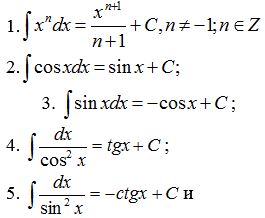 
применять их при решении задач;
11.3.1.4 - знать определение криволинейной трапеции и;
11.3.1.5 - знать понятие определенного интеграла, уметь вычислять определенный интеграл;
11.3.1.6 - применять формулу Ньютона-Лейбница для нахождения ее площади криволинейной трапеции и;
11.3.1.7 - вычислять площадь плоской фигуры, ограниченной заданными линиями;
11.3.1.8 - знать и применять формулу вычисления объема тела вращения с помощью определенного интеграла;
11.3.1.9 - знать определение степенной функции и строить график степенной функции в зависимости от показателя степени;
11.3.1.10 - знать и применять правила нахождения производной степенной функции с действительным показателем;
11.3.1.11 - знать и применять правила нахождения интеграла степенной функции с действительным показателем;
11.3.1.12 - знать определение, свойства показательной функции и строить ее график;
11.3.1.13 - знать определения логарифма числа, десятичного и натурального логарифмов;
11.3.1.14 - знать свойства логарифмов и применять их для преобразования логарифмических выражений;
11.3.1.15 - знать определение логарифмической функции, ее свойства и строить ее график;
11.3.1.16 - находить производную и интеграл показательной функции;
11.3.1.17 - находить производную логарифмической функции;
2.Математический язык и математическая модель10.3.2.11.3.2.2.Математический язык и математическая модель10.3.2.1 - знать и применять геометрический смысл производной;
10.3.2.2 - знать и применять физический смысл производной;3. Решение задач с помощью математического моделирования10.3.3.11.3.3.3. Решение задач с помощью математического моделирования10.3.3.1 - решать задачи, связанные с нахождением наибольшего (наименьшего) значения функции;Приложение
к Типовой учебной программе
(с сокращением учебной нагрузки) 
по учебному предмету "Алгебра 
и начала анализа" для 10-11 
классов общественно-гуманитарного
 направления уровня общего 
среднего образованияРаздел долгосрочного планаСодержание раздела долгосрочного планаЦели обучения1 четверть1 четверть1 четвертьПовторение курса алгебры 7-9 классовПовторение курса алгебры 7-9 классовПовторение курса алгебры 7-9 классов Функция, ее свойства и график Функция и способы ее задания10.3.1.1 - знать определение и способы задания функции; Функция, ее свойства и график Преобразования графиков функций10.3.1.2 - уметь выполнять преобразования графика функции (параллельный перенос, сжатие и растяжение); Функция, ее свойства и график Свойства функции10.3.1.3 - уметь описывать по заданному графику функции ее свойства:
1) область определения функции;
2) область значений функции;
 3) нули функции; 
4) периодичность функции;
5) промежутки монотонности функции;
6) промежутки знакопостоянства функции;
7) наибольшее и наименьшее значения функции;
8) четность, нечетность функции;
9) ограниченность функции;
10) непрерывность функции;
11) экстремумы функции; Функция, ее свойства и график Понятие обратной функции10.3.1.4 - знать определение обратной функции и уметь находить функцию, обратную заданной и знать свойство расположения графиков взаимно обратных функций; Тригонометрические функции Тригонометрические функции, их свойства и графики10.1.3.1 - знать определения, свойства тригонометрических функций и уметь строить их графики;
10.1.3.2 - уметь строить графики тригонометрических функций с помощью преобразований; Тригонометрические функции Арксинус, арккосинус, арктангенс, арккотангенс10.1.3.3 - знать определения арксинуса, арккосинуса, арктангенса, арккотангенса и уметь находить их значения;
 10.1.3.4 - находить значения выражений, содержащих обратные тригонометрические функции; 2 четверть2 четверть2 четверть Тригонометрические уравнения и неравенства Простейшие тригонометрические уравнения10.1.3.5 - уметь решать простейшие тригонометрические уравнения; Тригонометрические уравнения и неравенства Методы решения тригонометрических уравнений 10.1.3.6 - уметь решать тригонометрические уравнения методом разложения на множители: 
10.1.3.7 - уметь решать тригонометрические уравнения, приводимые к квадратному уравнению;
 10.1.3.8 - уметь решать однородные тригонометрические уравнения;  Тригонометрические уравнения и неравенства Решение простейших тригонометрических неравенств10.1.3.9 - уметь решать простейшие тригонометрические неравенства; Вероятность. Вероятность события и ее свойства10.2.1.1 - знать понятие случайного события, виды случайных событий и приводить их примеры;
10.2.1.2 - вычислять вероятность случайных событий, применяя свойства вероятностей; Вероятность. Правила сложения и умножения вероятностей10.2.1.3 - понимать и применять правила сложения и умножения вероятностей
 * P(A ∙ B) = P(A) ∙ P(B); 
* P(A + B) = P(A) + P(B);
* P(A +B) = P(A)+P(B)–P(A ∙ B);3 четверть3 четверть3 четвертьПроизводнаяПредел функции в точке и на бесконечности10.3.1.5 - знать определение предела функции в точке и на бесконечности;ПроизводнаяНепрерывность функции в точке и на множестве10.3.1.6 - знать определение непрерывной функции;ПроизводнаяОпределение производной10.3.1.7 - знать определение производной функции и находить производную функции по определению;ПроизводнаяПравила нахождения производных10.3.1.8 - находить производные постоянной функции и степенной функции;
10.3.1.9 - знать и применять правила дифференцирования;ПроизводнаяФизический и геометрический смысл производной10.3.2.1 - знать и применять геометрический смысл производной;
10.3.2.2 – знать и применять физический смысл производной;ПроизводнаяУравнение касательной к графику функции10.3.1.10 - составлять уравнение касательной к графику функции в заданной точке;ПроизводнаяПроизводная сложной функции.10.3.1.11- знать определение сложной функции и находить ее производную;ПроизводнаяПроизводные тригонометрических функций10.3.1.12 - находить производные тригонометрических функций; Применение производной Признаки возрастания и убывания функции10.3.1.13 - знать и применять необходимое и достаточное условие возрастания (убывания) функции на интервале; Применение производной Критические точки и точки экстремума10.3.1.14 - знать определения критических точек и точек экстремума функции, условие существования экстремума функции;
10.3.1.15 - находить критические точки и точки экстремума функции;4 четверть4 четверть4 четвертьПрименение производнойИсследование функции с помощью производной и построение ее графика10.3.1.16 - исследовать свойства функции с помощью производной и строить ее график;Применение производнойНаибольшее и наименьшее значения функции на отрезке10.3.1.17 - находить наибольшее и наименьшее значения функции на отрезке;
10.3.3.1 - решать задачи, связанные с нахождением наибольшего (наименьшего) значения функции;Случайные величины и их числовые характеристикиСлучайные величины.
Дискретные и непрерывные случайные величины10.2.1.4 - понимать, что такое случайная величина и приводить примеры случайных величин;
10.2.1.5 - знать определение дискретной и непрерывной случайной величины и уметь их различать;
10.2.1.6 - составлять таблицу закона распределения некоторых дискретных случайных величин;Случайные величины и их числовые характеристикиЧисловые характеристики дискретных случайных величин10.2.1.7 - вычислять математическое ожидание, дисперсию и среднее квадратическое (стандартное) отклонение дискретной случайной величины; Повторение курса алгебры и начала анализа 10 класса  Повторение курса алгебры и начала анализа 10 класса  Повторение курса алгебры и начала анализа 10 класса Раздел долгосрочного планаСодержание раздела долгосрочного планаЦели обучения1 четверть1 четверть1 четвертьПовторение курса алгебры и начала анализа 10 классаПовторение курса алгебры и начала анализа 10 классаПовторение курса алгебры и начала анализа 10 класса Первообразная и интеграл Первообразная и неопределенный интеграл. Свойства неопределенного интеграла11.3.1.1 - знать определение первообразной функции и неопределенного интеграла;
11.3.1.2 - знать и применять свойства неопределенного интеграла;
 11.3.1.3 - знать основные неопределенные интегралы 
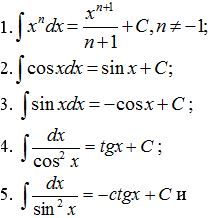 
применять их при решении задач;
 Первообразная и интеграл Криволинейная трапеция и ее площадь. Определенный интеграл11.3.1.4 - знать определение криволинейной трапеции и;
11.3.1.5 - знать понятие определенного интеграла, уметь вычислять определенный интеграл;
11.3.1.6 - знать определение применять формулу Ньютона-Лейбница для нахождения площади криволинейной трапеции и; Первообразная и интеграл Вычисление площадей плоских фигур и объемов тел вращения с помощью определенного интеграла11.3.1.7 - вычислять площадь плоской фигуры, ограниченной заданными линиями;
11.3.1.8 - знать и применять формулу вычисления объема тела вращения с помощью определенного интеграла;2 четверть2 четверть2 четвертьСтепени и корни. Степенная функцияКорень n-ой степени и его свойства11.1.1.1 - знать определение корня п-ой степени и арифметического корня п-ой степени;
11.1.1.2 - знать свойства корня п-ой степени;Степени и корни. Степенная функцияСтепень с рациональным показателем11.1.1.3 - знать определение и свойства степени с рациональным показателем;Степени и корни. Степенная функцияПреобразование выражений, содержащих степень с рациональным показателем11.1.1.4 - применять свойства степени с рациональным показателем для преобразования алгебраических выражений;Степени и корни. Степенная функцияПреобразование иррациональных выражений11.1.1.5 - применять свойства корня п-ой степени для преобразования иррациональных выражений;Степени и корни. Степенная функцияСтепенная функция, ее свойства и график11.3.1.9 - знать определение степенной функции и строить график степенной функции в зависимости от показателя степени;Степени и корни. Степенная функцияПроизводная и первообразной степенной функции с действительным показателем11.3.1.10 - знать и применять правила нахождения производной степенной функции с действительным показателем;
11.3.1.11 - знать и применять правила нахождения первообразной степенной функции с действительным показателем; Иррациональные уравнения Иррациональные уравнения. Методы решения иррациональных уравнений11.1.2.1 - знать определение иррационального уравнения, уметь определять его область допустимых значений;
11.1.2.2 - уметь решать иррациональные уравнения методом возведения обеих частей уравнения в n-ую степень;
11.1.2.3 - уметь решать иррациональные уравнения методом замена переменной;3 четверть3 четверть3 четверть Показательная и логарифмическая функции Показательная функция, ее свойства и график11.3.1.12 - знать определение, свойства показательной функции и строить ее график; Показательная и логарифмическая функции Логарифм числа и его свойства11.3.1.13 - знать определения логарифма числа, десятичного и натурального логарифмов;
11.3.1.14 - знать свойства логарифмов и применять их для преобразования логарифмических выражений; Показательная и логарифмическая функции Логарифмическая функция, ее свойства и график11.3.1.15 - знать определение логарифмической функции, ее свойства и строить ее график; Показательная и логарифмическая функции Производная и интеграл показательной функции11.3.1.16 - находить производную и интеграл показательной функции; Показательная и логарифмическая функции Производная логарифмической функции11.3.1.17 - находить производную логарифмической функции;Показательные и логарифмические уравнения и неравенстваПоказательные уравнения11.1.2.4 - уметь решать показательные уравнения;Показательные и логарифмические уравнения и неравенстваПоказательные неравенства11.1.2.5 - уметь решать показательные неравенства;4 четвертьПоказательные и логарифмические уравнения и неравенстваЛогарифмические уравнения11.1.2.6 - уметь решать логарифмические уравнения;Показательные и логарифмические уравнения и неравенстваЛогарифмические неравенства11.1.2.7 - уметь решать логарифмические неравенства;Повторение курса алгебры и начала анализа 10-11 классовПовторение курса алгебры и начала анализа 10-11 классовПовторение курса алгебры и начала анализа 10-11 классов